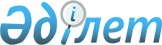 Об утверждении типовых учебных планов и типовых образовательных учебных программ по специальностям технического и профессионального образования
					
			Утративший силу
			
			
		
					Приказ Министра образования и науки Республики Казахстан от 15 июня 2015 года № 384. Зарегистрирован в Министерстве юстиции Республики Казахстан 17 июля 2015 года № 11690. Утратил силу приказом Министра просвещения Республики Казахстан от 1 сентября 2022 года № 388.
      Примечание РЦПИ!
      См. начало V15011690_8
      Сноска. Приказ дополнен приложением 838 в соответствии с приказом Министра образования и науки РК от 22.01.2016 № 72 (вводится в действие по истечении десяти календарных дней после дня его первого официального опубликования).
      Примечание:
      ООД – общеобразовательные дисциплины; ОГД – общегуманитарные дисциплины; СЭД социально-экономические дисциплины; ОПД – общепрофессиональные дисциплины; СД – специальные дисциплины; ДОО – дисциплины, определяемые организацией образования с учетом требований работодателей; ПО – производственное обучение; ПП – профессиональная практика; ПА – промежуточная аттестация; ИА – итоговая аттестация; ОУППК – оценка уровня профессиональной подготовленности и присвоение квалификации; К – консультации; Ф – факультативные занятия.
      * В соответствии с ГОСО ТиПО обязательным для исполнения в типовом учебном плане является перечень дисциплин. Формы контроля (количество курсовых работ, контрольных работ, экзаменов), порядок изучения дисциплин (распределение по курсам ) являются примерными и могут изменяться в зависимости от форм обучения, специфики специальностей, местных и других условий (обстоятельств), в т.ч. в соответствии с потребностями работодателей.
      ** Объем часов на дисциплины, определяемой организацией образования, может быть увеличен за счет сокращения объема часов (до 25%) циклов общепрофессиональных и специальных дисциплин. *** Рекомендуемые формы итоговой аттестации: сдача комплексного экзамена по специальным дисциплинам (СД.02, СД.06, СД.9) или защита дипломной работы со сдачей экзамена итоговой аттестации по одной из специальных дисциплин (СД.02, СД.06, СД.9).
      Примерный перечень учебно-производственных оборудований и технических средств обучения определяются исходя из содержания образовательных программ по дисциплинам соответствующей специальности.
      Перечень учебно-производственных оборудований и технических средств обучения для оснащения конкретного учебного заведения определяется учебным заведением совместно с предприятием-партнером, для которого готовятся кадры с учетом рабочих учебных программ. При этом необходимо учесть IT-технологии, 3D-технологии, ИКТ, дистанционное, модульное, дуальное, кредитное обучение с учетом перспективы развития
      Сноска. Приказ дополнен приложением 839 в соответствии с приказом Министра образования и науки РК от 22.01.2016 № 72 (вводится в действие по истечении десяти календарных дней после дня его первого официального опубликования).
      Примечание:
      ООД – общеобразовательные дисциплины; ОГД – общегуманитарные дисциплины; СЭД социально-экономические дисциплины; ОПД – общепрофессиональные дисциплины; СД – специальные дисциплины; ДОО – дисциплины, определяемые организацией образования с учетом требований работодателей; ПО – производственное обучение; ПП – профессиональная практика; ПА – промежуточная аттестация; ИА – итоговая аттестация; ОУППК – оценка уровня профессиональной подготовленности и присвоение квалификации; К – консультации; Ф – факультативные занятия.
      * В соответствии с ГОСО ТиПО обязательным для исполнения в типовом учебном плане является перечень дисциплин. Формы контроля (количество курсовых работ, контрольных работ, экзаменов), порядок изучения дисциплин (распределение по курсам ) являются примерными и могут изменяться в зависимости от форм обучения, специфики специальностей, местных и других условий (обстоятельств), в т.ч. в соответствии с потребностями работодателей.
      ** Объем часов на дисциплины, определяемой организацией образования, может быть увеличен за счет сокращения объема часов (до 25 %) циклов общепрофессиональных и специальных дисциплин.
      *** Рекомендуемые формы итоговой аттестации: сдача комплексного экзамена по специальным дисциплинам (СД.02, СД.06, СД.9) или защита дипломной работы со сдачей экзамена итоговой аттестации по одной из специальных дисциплин (СД.02, СД.06, СД.9).
      Примерный перечень учебно-производственных оборудований и технических средств обучения определяются исходя из содержания образовательных программ по дисциплинам соответствующей специальности.
      Перечень учебно-производственных оборудований и технических средств обучения для оснащения конкретного учебного заведения определяется учебным заведением совместно с предприятием-партнером, для которого готовятся кадры с учетом рабочих учебных программ. При этом необходимо учесть IT-технологии, 3D-технологии, ИКТ, дистанционное, модульное, дуальное, кредитное обучение с учетом перспективы развития отрасли.
      Сноска. Приказ дополнен приложением 840 в соответствии с приказом Министра образования и науки РК от 22.01.2016 № 72 (вводится в действие по истечении десяти календарных дней после дня его первого официального опубликования).
      * Примечание:
      ООД – общеобразовательные дисциплины; ОГД – общегуманитарные дисциплины; СЭД социально-экономические дисциплины; ОПД – общепрофессиональные дисциплины; СД – специальные дисциплины; ДОО – дисциплины, определяемые организацией образования с учетом требований работодателей; ПО – производственное обучение; ПП – профессиональная практика; ПА – промежуточная аттестация; ИА – итоговая аттестация; ОУППК – оценка уровня профессиональной подготовленности и присвоение квалификации; К – консультации; Ф – факультативные занятия. *В соответствии с ГОСО ТиПО обязательным для исполнения в типовом учебном плане является перечень дисциплин. Формы контроля (количество курсовых работ, контрольных работ, экзаменов), порядок изучения дисциплин (распределение по курсам ) являются примерными и могут изменяться в зависимости от форм обучения, специфики специальностей, местных и других условий (обстоятельств), в т.ч. в соответствии с потребностями работодателей.
      **Объем часов на дисциплины, определяемой организацией образования, может быть увеличен за счет сокращения объема часов (до 25 %) циклов общепрофессиональных и специальных дисциплин.
      *** Рекомендуемые формы итоговой аттестации: сдача комплексного экзамена по специальным дисциплинам (СД.02, СД.06, СД.9) или защита дипломной работы со сдачей экзамена итоговой аттестации по одной из специальных дисциплин (СД.02, СД.06, СД.9).
      ****Реализация данной программы предусматривает одновременное получение общего среднего образования
      Примерный перечень учебно-производственных оборудований и технических средств обучения определяются исходя из содержания образовательных программ по дисциплинам соответствующей специальности.
      Перечень учебно-производственных оборудований и технических средств обучения для оснащения конкретного учебного заведения определяется учебным заведением совместно с предприятием-партнером, для которого готовятся кадры с учетом рабочих учебных программ. При этом необходимо учесть IT-технологии, 3D-технологии, ИКТ, дистанционное, модульное, дуальное, кредитное обучение с учетом перспективы развития отрасли.
      Сноска. Приказ дополнен приложением 841 в соответствии с приказом Министра образования и науки РК от 22.01.2016 № 72 (вводится в действие по истечении десяти календарных дней после дня его первого официального опубликования).  Типовые учебные программы технического и профессионального образования по специальности:
      "Сооружения и эксплуатация газонефтепроводов, газонефтехранилищ и заправочных станций"
      Содержание программы по циклам дисциплин и профессиональной практике (специалист среднего звена)
      Содержание образовательной программы по циклам дисциплин и
      профессиональной практике (специалист повышенного и
      установленного уровня)
      Таблица 1 Базовые компетенции
      Таблица 2 - Профессиональные компетенции
      Сноска. Приказ дополнен приложением 842 в соответствии с приказом Министра образования и науки РК от 22.01.2016 № 72 (вводится в действие по истечении десяти календарных дней после дня его первого официального опубликования).
      Примечание:
      ООД – общеобразовательные дисциплины; ОГД – общегуманитарные дисциплины; СЭД социально-экономические дисциплины; ОПД – общепрофессиональные дисциплины; СД – специальные дисциплины; ДОО – дисциплины, определяемые организацией образования с учетом требований работодателей; ПО – производственное обучение; ПП – профессиональная практика; ПА – промежуточная аттестация; ИА – итоговая аттестация; ОУППК – оценка уровня профессиональной подготовленности и присвоение квалификации; К – консультации; Ф – факультативные занятия.
      * В соответствии с ГОСО ТиПО обязательным для исполнения в типовом учебном плане является перечень дисциплин. Формы контроля (количество курсовых работ, контрольных работ, экзаменов), порядок изучения дисциплин (распределение по курсам) являются примерными и могут изменяться в зависимости от форм обучения, специфики специальностей, местных и других условий (обстоятельств), в т.ч. в соответствии с потребностями работодателей.
      ** Объем часов на дисциплины, определяемой организацией образования, может быть увеличен за счет сокращения объема часов (до 25 %) циклов общепрофессиональных и специальных дисциплин.
      ***Рекомендуемая форма итоговой аттестации: сдача комплексного экзамена по общепрофессиональным и специальным дисциплинам ОПД 03, СД 02, СД 04.
      ****Реализация данной программы предусматривает одновременное получение общего среднего образования
      Примерный перечень учебно-производственных оборудований и технических средств обучения определяются исходя из содержания образовательных программ по дисциплинам соответствующей специальности.
      Перечень учебно-производственных оборудований и технических средств обучения для оснащения конкретного учебного заведения определяется учебным заведением совместно с предприятием-партнером, для которого готовятся кадры с учетом рабочих учебных программ. При этом необходимо учесть IT-технологии, 3D-технологии, ИКТ, дистанционное, модульное, дуальное, кредитное обучение с учетом перспективы развития отрасли.
      Сноска. Приказ дополнен приложением 843 в соответствии с приказом Министра образования и науки РК от 22.01.2016 № 72 (вводится в действие по истечении десяти календарных дней после дня его первого официального опубликования).
      Примечание:
      ООД – общеобразовательные дисциплины; ОГД – общегуманитарные дисциплины; СЭД социально-экономические дисциплины; ОПД – общепрофессиональные дисциплины; СД – специальные дисциплины; ДОО – дисциплины, определяемые организацией образования с учетом требований работодателей; ПО – производственное обучение; ПП – профессиональная практика; ПА – промежуточная аттестация; ИА – итоговая аттестация; ОУППК – оценка уровня профессиональной подготовленности и присвоение квалификации; К – консультации; Ф – факультативные занятия.
      *В соответствии с ГОСО ТиПО обязательным для исполнения в типовом учебном плане является перечень дисциплин. Формы контроля (количество курсовых работ, контрольных работ, экзаменов), порядок изучения дисциплин (распределение по курсам ) являются примерными и могут изменяться в зависимости от форм обучения, специфики специальностей, местных и других условий (обстоятельств), в т.ч. в соответствии с потребностями работодателей.
      **Объем часов на дисциплины, определяемой организацией образования, может быть увеличен за счет сокращения объема часов (до 25 %) циклов общепрофессиональных и специальных дисциплин.
      ***Рекомендуемая форма итоговой аттестации: сдача комплексного экзамена по общепрофессиональным и специальным дисциплинам ОПД 03, СД 02, СД 04.
      Примерный перечень учебно-производственных оборудований и технических средств обучения определяются исходя из содержания образовательных программ по дисциплинам соответствующей специальности.
      Перечень учебно-производственных оборудований и технических средств обучения для оснащения конкретного учебного заведения определяется учебным заведением совместно с предприятием-партнером, для которого готовятся кадры с учетом рабочих учебных программ. При этом необходимо учесть IT-технологии, 3D-технологии, ИКТ, дистанционное, модульное, дуальное, кредитное обучение с учетом перспективы развития отрасли.
      Сноска. Приказ дополнен приложением 844 в соответствии с приказом Министра образования и науки РК от 22.01.2016 № 72 (вводится в действие по истечении десяти календарных дней после дня его первого официального опубликования).
      Примечание:
      ООД – общеобразовательные дисциплины; ОГД – общегуманитарные дисциплины; СЭД социально-экономические дисциплины; ОПД – общепрофессиональные дисциплины; СД – специальные дисциплины; ДОО – дисциплины, определяемые организацией образования с учетом требований работодателей; ПО – производственное обучение; ПП – профессиональная практика; ПА – промежуточная аттестация; ИА – итоговая аттестация; ОУППК – оценка уровня профессиональной подготовленности и присвоение квалификации; К – консультации; Ф – факультативные занятия.
      * В соответствии с ГОСО ТиПО обязательным для исполнения в типовом учебном плане является перечень дисциплин. Формы контроля (количество курсовых работ, контрольных работ, экзаменов), порядок изучения дисциплин (распределение по курсам ) являются примерными и могут изменяться в зависимости от форм обучения, специфики специальностей, местных и других условий (обстоятельств), в т.ч. в соответствии с потребностями работодателей.
      ** Объем часов на дисциплины, определяемой организацией образования, может быть увеличен за счет сокращения объема часов (до 25 %) циклов общепрофессиональных и специальных дисциплин.
      ***Рекомендуемая форма итоговой аттестации: сдача комплексного экзамена по общепрофессиональным и специальным дисциплинам ОПД 03, СД 02, СД 04.
      Примерный перечень учебно-производственных оборудований и технических средств обучения определяются исходя из содержания образовательных программ по дисциплинам соответствующей специальности.
      Перечень учебно-производственных оборудований и технических средств обучения для оснащения конкретного учебного заведения определяется учебным заведением совместно с предприятием-партнером, для которого готовятся кадры с учетом рабочих учебных программ. При этом необходимо учесть IT-технологии, 3D-технологии, ИКТ, дистанционное, модульное, дуальное, кредитное обучение с учетом перспективы развития отрасли.
      Сноска. Приказ дополнен приложением 845 в соответствии с приказом Министра образования и науки РК от 22.01.2016 № 72 (вводится в действие по истечении десяти календарных дней после дня его первого официального опубликования).
      Примечание:
      ООД – общеобразовательные дисциплины; ОГД – общегуманитарные дисциплины; СЭД социально-экономические дисциплины; ОПД – общепрофессиональные дисциплины; СД – специальные дисциплины; ДОО – дисциплины, определяемые организацией образования с учетом требований работодателей; ПО – производственное обучение; ПП – профессиональная практика; ПА – промежуточная аттестация; ИА – итоговая аттестация; ОУППК – оценка уровня профессиональной подготовленности и присвоение квалификации; К – консультации; Ф – факультативные занятия.
      *В соответствии с ГОСО ТиПО обязательным для исполнения в типовом учебном плане является перечень дисциплин. Формы контроля (количество курсовых работ, контрольных работ, экзаменов), порядок изучения дисциплин (распределение по курсам) являются примерными и могут изменяться в зависимости от форм обучения, специфики специальностей, местных и других условий (обстоятельств), в т.ч. в соответствии с потребностями работодателей.
      **Объем часов на дисциплины, определяемой организацией образования, может быть увеличен за счет сокращения объема часов (до 25 %) циклов общепрофессиональных и специальных дисциплин.
      ***Рекомендуемая форма итоговой аттестации: защита дипломного проекта
      Примерный перечень учебно-производственных оборудований и технических средств обучения определяются исходя из содержания образовательных программ по дисциплинам соответствующей специальности. 
      Перечень учебно-производственных оборудований и технических средств обучения для оснащения конкретного учебного заведения определяется учебным заведением совместно с предприятием-партнером, для которого готовятся кадры с учетом рабочих учебных программ. При этом необходимо учесть IT-технологии, 3D-технологии, ИКТ, дистанционное, модульное, дуальное, кредитное обучение с учетом перспективы развития отрасли.
      Сноска. Приказ дополнен приложением 846 в соответствии с приказом Министра образования и науки РК от 22.01.2016 № 72 (вводится в действие по истечении десяти календарных дней после дня его первого официального опубликования).
      Примечание:
      ООД – общеобразовательные дисциплины; ОГД – общегуманитарные дисциплины; СЭД социально-экономические дисциплины; ОПД – общепрофессиональные дисциплины; СД – специальные дисциплины; ДОО – дисциплины, определяемые организацией образования с учетом требований работодателей; ПО – производственное обучение; ПП – профессиональная практика; ПА – промежуточная аттестация; ИА – итоговая аттестация; ОУППК – оценка уровня профессиональной подготовленности и присвоение квалификации; К – консультации; Ф – факультативные занятия.
      *В соответствии с ГОСО ТиПО обязательным для исполнения в типовом учебном плане является перечень дисциплин. Формы контроля (количество курсовых работ, контрольных работ, экзаменов), порядок изучения дисциплин (распределение по курсам ) являются примерными и могут изменяться в зависимости от форм обучения, специфики специальностей, местных и других условий (обстоятельств), в т.ч. в соответствии с потребностями работодателей.
      **Объем часов на дисциплины, определяемой организацией образования, может быть увеличен за счет сокращения объема часов (до 25 %) циклов общепрофессиональных и специальных дисциплин.
      ***Рекомендуемая форма итоговой аттестации: защита дипломного проекта
      Примерный перечень учебно-производственных оборудований и технических средств обучения определяются исходя из содержания образовательных программ по дисциплинам соответствующей специальности.
      Перечень учебно-производственных оборудований и технических средств обучения для оснащения конкретного учебного заведения определяется учебным заведением совместно с предприятием-партнером, для которого готовятся кадры с учетом рабочих учебных программ. При этом необходимо учесть IT-технологии, 3D-технологии, ИКТ, дистанционное, модульное, дуальное, кредитное обучение с учетом перспективы развития отрасли.
      Сноска. Приказ дополнен приложением 847 в соответствии с приказом Министра образования и науки РК от 22.01.2016 № 72 (вводится в действие по истечении десяти календарных дней после дня его первого официального опубликования).  Типовые учебные программы технического и профессионального образования по специальности: "Резино-техническое производство"
      Содержание программы по циклам дисциплин и профессиональной практике (повышенный уровень)
      Содержание образовательных учебных программ по циклам дисциплин и профессиональной практике (специалист среднего звена) 
      Примечание:
      Таблица 1 Базовые компетенции
      Таблица 2 Профессиональные компетенции
      Сноска. Приказ дополнен приложением 848 в соответствии с приказом Министра образования и науки РК от 22.01.2016 № 72 (вводится в действие по истечении десяти календарных дней после дня его первого официального опубликования).
      Примечание:
      ООД – общеобразовательные дисциплины; ОГД – общегуманитарные дисциплины; СЭД социально-экономические дисциплины; ОПД – общепрофессиональные дисциплины; СД – специальные дисциплины; ДОО – дисциплины, определяемые организацией образования с учетом требований работодателей; ПО – производственное обучение; ПП – профессиональная практика; ПА – промежуточная аттестация; ИА – итоговая аттестация; ОУППК – оценка уровня профессиональной подготовленности и присвоение квалификации; К – консультации; Ф – факультативные занятия.
      * В соответствии с ГОСО ТиПО обязательным для исполнения в типовом учебном плане является перечень дисциплин. Формы контроля (количество курсовых работ, контрольных работ, экзаменов), порядок изучения дисциплин (распределение по курсам ) являются примерными и могут изменяться в зависимости от форм обучения, специфики специальностей, местных и других условий (обстоятельств), в т.ч. в соответствии с потребностями работодателей.
      ** Объем часов на дисциплины, определяемой организацией образования, может быть увеличен за счет сокращения объема часов (до 25%) циклов общепрофессиональных и специальных дисциплин.
      ***Рекомендуемая форма итоговой аттестации: сдача комплексного экзамена по общепрофессиональным и специальным дисциплинам ОПД 05, СД 02, СД 04.
      Примерный перечень учебно-производственных оборудований и технических средств обучения определяются исходя из содержания образовательных программ по дисциплинам соответствующей специальности.
      Перечень учебно-производственных оборудований и технических средств обучения для оснащения конкретного учебного заведения определяется учебным заведением совместно с предприятием-партнером, для которого готовятся кадры с учетом рабочих учебных программ. При этом необходимо учесть IT-технологии, 3D-технологии, ИКТ, дистанционное, модульное, дуальное, кредитное обучение с учетом перспективы развития отрасли.
      Сноска. Приказ дополнен приложением 849 в соответствии с приказом Министра образования и науки РК от 22.01.2016 № 72 (вводится в действие по истечении десяти календарных дней после дня его первого официального опубликования).
      Примечание:
      ООД – общеобразовательные дисциплины; ОГД – общегуманитарные дисциплины; СЭД социально-экономические дисциплины; ОПД – общепрофессиональные дисциплины; СД – специальные дисциплины; ДОО – дисциплины, определяемые организацией образования с учетом требований работодателей; ПО – производственное обучение; ПП – профессиональная практика; ПА – промежуточная аттестация; ИА – итоговая аттестация; ОУППК – оценка уровня профессиональной подготовленности и присвоение квалификации; К – консультации; Ф – факультативные занятия.
      * В соответствии с ГОСО ТиПО обязательным для исполнения в типовом учебном плане является перечень дисциплин. Формы контроля (количество курсовых работ, контрольных работ, экзаменов), порядок изучения дисциплин (распределение по курсам ) являются примерными и могут изменяться в зависимости от форм обучения, специфики специальностей, местных и других условий (обстоятельств), в т.ч. в соответствии с потребностями работодателей.
      ** Объем часов на дисциплины, определяемой организацией образования, может быть увеличен за счет сокращения объема часов (до 25%) циклов общепрофессиональных и специальных дисциплин.
      специальностей, местных и других условий (обстоятельств), в т.ч. в соответствии с потребностями работодателей.
      Рекомендуемая форма итоговой аттестации: сдача комплексного экзамена по общепрофессиональным и специальным дисциплинам ОПД 05, СД 02, СД 04.
      Примерный перечень учебно-производственных оборудований и технических средств обучения определяются исходя из содержания образовательных программ по дисциплинам соответствующей специальности.
      Перечень учебно-производственных оборудований и технических средств обучения для оснащения конкретного учебного заведения определяется учебным заведением совместно с предприятием-партнером, для которого готовятся кадры с учетом рабочих учебных программ. При этом необходимо учесть IT-технологии, 3D-технологии, ИКТ, дистанционное, модульное, дуальное, кредитное обучение с учетом перспективы развития отрасли.
      Сноска. Приказ дополнен приложением 850 в соответствии с приказом Министра образования и науки РК от 22.01.2016 № 72 (вводится в действие по истечении десяти календарных дней после дня его первого официального опубликования).
      Примечание:
      ООД – общеобразовательные дисциплины; ОГД – общегуманитарные дисциплины; СЭД социально-экономические дисциплины; ОПД – общепрофессиональные дисциплины; СД – специальные дисциплины; ДОО – дисциплины, определяемые организацией образования с учетом требований работодателей; ПО – производственное обучение; ПП – профессиональная практика; ПА – промежуточная аттестация; ИА – итоговая аттестация; ОУППК – оценка уровня профессиональной подготовленности и присвоение квалификации; К – консультации; Ф – факультативные занятия.
      * В соответствии с ГОСО ТиПО обязательным для исполнения в типовом учебном плане является перечень дисциплин. Формы контроля (количество курсовых работ, контрольных работ, экзаменов), порядок изучения дисциплин (распределение по курсам ) являются примерными и могут изменяться в зависимости от форм обучения, специфики специальностей, местных и других условий (обстоятельств), в т.ч. в соответствии с потребностями работодателей.
      ** Объем часов на дисциплины, определяемой организацией образования, может быть увеличен за счет сокращения объема часов (до 25%) циклов общепрофессиональных и специальных дисциплин.
      ***Рекомендуемая форма итоговой аттестации: защита дипломного проекта.
      Примерный перечень учебно-производственных оборудований и технических средств обучения определяются исходя из содержания образовательных программ по дисциплинам соответствующей специальности.
      Перечень учебно-производственных оборудований и технических средств обучения для оснащения конкретного учебного заведения определяется учебным заведением совместно с предприятием-партнером, для которого готовятся кадры с учетом рабочих учебных программ. При этом необходимо учесть IT-технологии, 3D-технологии, ИКТ, дистанционное, модульное, дуальное, кредитное обучение с учетом перспективы развития отрасли.
      Сноска. Приказ дополнен приложением 851 в соответствии с приказом Министра образования и науки РК от 22.01.2016 № 72 (вводится в действие по истечении десяти календарных дней после дня его первого официального опубликования).
      Примечание:
      ООД – общеобразовательные дисциплины; ОГД – общегуманитарные дисциплины; СЭД социально-экономические дисциплины; ОПД – общепрофессиональные дисциплины; СД – специальные дисциплины; ДОО – дисциплины, определяемые организацией образования с учетом требований работодателей; ПО – производственное обучение; ПП – профессиональная практика; ПА – промежуточная аттестация; ИА – итоговая аттестация; ОУППК – оценка уровня профессиональной подготовленности и присвоение квалификации; К – консультации; Ф – факультативные занятия.
      * В соответствии с ГОСО ТиПО обязательным для исполнения в типовом учебном плане является перечень дисциплин. Формы контроля (количество курсовых работ, контрольных работ, экзаменов), порядок изучения дисциплин (распределение по курсам ) являются примерными и могут изменяться в зависимости от форм обучения, специфики специальностей, местных и других условий (обстоятельств), в т.ч. в соответствии с потребностями работодателей.
      ** Объем часов на дисциплины, определяемой организацией образования, может быть увеличен за счет сокращения объема часов (до 25%) циклов общепрофессиональных и специальных дисциплин.
      ***Рекомендуемая форма итоговой аттестации: защита дипломного проекта.
      Примерный перечень учебно-производственных оборудований и технических средств обучения определяются исходя из содержания образовательных программ по дисциплинам соответствующей специальности.
      Перечень учебно-производственных оборудований и технических средств обучения для оснащения конкретного учебного заведения определяется учебным заведением совместно с предприятием-партнером, для которого готовятся кадры с учетом рабочих учебных программ. При этом необходимо учесть IT-технологии, 3D-технологии, ИКТ, дистанционное, модульное, дуальное, кредитное обучение с учетом перспективы развития отрасли.
      Сноска. Приказ дополнен приложением 852 в соответствии с приказом Министра образования и науки РК от 22.01.2016 № 72 (вводится в действие по истечении десяти календарных дней после дня его первого официального опубликования).  Типовые учебные программы технического и профессионального образования по специальности:
"Производство шин и процесс вулканизации"
      Содержание учебной программы по циклам дисциплин и профессиональной практике (повышенный уровень)
      Содержание образовательной учебной программы по циклам дисциплин и профессиональной практике (специалист среднего звена)
      Примечание:
      Таблица 1 Базовые компетенции
      Таблица 2 Профессиональные компетенции
      Сноска. Приказ дополнен приложением 853 в соответствии с приказом Министра образования и науки РК от 22.01.2016 № 72 (вводится в действие по истечении десяти календарных дней после дня его первого официального опубликования).
      Примечание:
      ООД – общеобразовательные дисциплины; ОГД – общегуманитарные дисциплины; СЭД социально-экономические дисциплины; ОПД – общепрофессиональные дисциплины; СД – специальные дисциплины; ДОО – дисциплины, определяемые организацией образования с учетом требований работодателей;ПО – производственное обучение; ПП – профессиональная практика; ПА – промежуточная аттестация; ИА – итоговая аттестация; ОУППК – оценка уровня профессиональной подготовленности и присвоение квалификации; К – консультации; Ф – факультативные занятия.
      * В соответствии с ГОСО ТиПО обязательным для исполнения в типовом учебном плане является перечень дисциплин. Формы контроля (количество курсовых работ, контрольных работ, экзаменов), порядок изучения дисциплин (распределение по курсам ) являются примерными и могут изменяться в зависимости от форм обучения, специфики специальностей, местных и других условий (обстоятельств), в т.ч. в соответствии с потребностями работодателей.
      ** Объем часов на дисциплины, определяемой организацией образования, может быть увеличен за счет сокращения объема часов (до 25%) циклов общепрофессиональных и специальных дисциплин.
      *** Рекомендуемые формы итоговой аттестации: сдача комплексного экзамена по специальным дисциплинам (ОПД 11, ОПД 12, СД.01, СД.02).
      Примерный перечень учебно-производственных оборудований и технических средств обучения определяются исходя из содержания образовательных программ по дисциплинам соответствующей специальности.
      Перечень учебно-производственных оборудований и технических средств обучения для оснащения конкретного учебного заведения определяется учебным заведением совместно с предприятием-партнером, для которого готовятся кадры с учетом рабочих учебных программ. При этом необходимо учесть IT-технологии, 3D-технологии, ИКТ, дистанционное, модульное, дуальное, кредитное обучение с учетом перспективы развития отрасли.
      Сноска. Приказ дополнен приложением 854 в соответствии с приказом Министра образования и науки РК от 22.01.2016 № 72 (вводится в действие по истечении десяти календарных дней после дня его первого официального опубликования).
      Примечание:
      ООД – общеобразовательные дисциплины; ОГД – общегуманитарные дисциплины; СЭД социально-экономические дисциплины; ОПД – общепрофессиональные дисциплины; СД – специальные дисциплины; ДОО – дисциплины, определяемые организацией образования с учетом требований работодателей;ПО – производственное обучение; ПП – профессиональная практика; ПА – промежуточная аттестация; ИА – итоговая аттестация; ОУППК – оценка уровня профессиональной подготовленности и присвоение квалификации; К – консультации; Ф – факультативные занятия
      * В соответствии с ГОСО ТиПО обязательным для исполнения в типовом учебном плане является перечень дисциплин. Формы контроля (количество курсовых работ, контрольных работ, экзаменов), порядок изучения дисциплин (распределение по курсам ) являются примерными и могут изменяться в зависимости от форм обучения, специфики специальностей, местных и других условий (обстоятельств), в т.ч. в соответствии с потребностями работодателей.
      ** Объем часов на дисциплины, определяемой организацией образования, может быть увеличен за счет сокращения объема часов (до 25%) циклов общепрофессиональных и специальных дисциплин.
      *** Рекомендуемые формы итоговой аттестации: сдача комплексного экзамена по специальным дисциплинам (ОПД 08, ОПД 09, СД.01, СД.02).
      Примерный перечень учебно-производственных оборудований и технических средств обучения определяются исходя из содержания образовательных программ по дисциплинам соответствующей специальности.
      Перечень учебно-производственных оборудований и технических средств обучения для оснащения конкретного учебного заведения определяется учебным заведением совместно с предприятием-партнером, для которого готовятся кадры с учетом рабочих учебных программ. При этом необходимо учесть IT-технологии, 3D-технологии, ИКТ, дистанционное, модульное, дуальное, кредитное обучение с учетом перспективы развития отрасли.
      Сноска. Приказ дополнен приложением 855 в соответствии с приказом Министра образования и науки РК от 22.01.2016 № 72 (вводится в действие по истечении десяти календарных дней после дня его первого официального опубликования).
      Примечание:
      ООД – общеобразовательные дисциплины; ОГД – общегуманитарные дисциплины; СЭД социально-экономические дисциплины; ОПД – общепрофессиональные дисциплины; СД – специальные дисциплины; ДОО – дисциплины, определяемые организацией образования с учетом требований работодателей;ПО – производственное обучение; ПП – профессиональная практика; ПА – промежуточная аттестация; ИА – итоговая аттестация; ОУППК – оценка уровня профессиональной подготовленности и присвоение квалификации; К – консультации; Ф – факультативные занятия.
      * В соответствии с ГОСО ТиПО обязательным для исполнения в типовом учебном плане является перечень дисциплин. Формы контроля (количество курсовых работ, контрольных работ, экзаменов), порядок изучения дисциплин (распределение по курсам ) являются примерными и могут изменяться в зависимости от форм обучения, специфики специальностей, местных и других условий (обстоятельств), в т.ч. в соответствии с потребностями работодателей.
      ** Объем часов на дисциплины, определяемой организацией образования, может быть увеличен за счет сокращения объема часов (до 25%) циклов общепрофессиональных и специальных дисциплин.
      *** Рекомендуемые формы итоговой аттестации: защита дипломного проекта.
      Примерный перечень учебно-производственных оборудований и технических средств обучения определяются исходя из содержания образовательных программ по дисциплинам соответствующей специальности.
      Перечень учебно-производственных оборудований и технических средств обучения для оснащения конкретного учебного заведения определяется учебным заведением совместно с предприятием-партнером, для которого готовятся кадры с учетом рабочих учебных программ. При этом необходимо учесть IT-технологии, 3D-технологии, ИКТ, дистанционное, модульное, дуальное, кредитное обучение с учетом перспективы развития отрасли.
      Сноска. Приказ дополнен приложением 856 в соответствии с приказом Министра образования и науки РК от 22.01.2016 № 72 (вводится в действие по истечении десяти календарных дней после дня его первого официального опубликования).
      Примечание:
      ООД – общеобразовательные дисциплины; ОГД – общегуманитарные дисциплины; СЭД социально-экономические дисциплины; ОПД – общепрофессиональные дисциплины; СД – специальные дисциплины; ДОО – дисциплины, определяемые организацией образования с учетом требований работодателей;ПО – производственное обучение; ПП – профессиональная практика; ПА – промежуточная аттестация; ИА – итоговая аттестация; ОУППК – оценка уровня профессиональной подготовленности и присвоение квалификации; К – консультации; Ф – факультативные занятия.
      * В соответствии с ГОСО ТиПО обязательным для исполнения в типовом учебном плане является перечень дисциплин. Формы контроля (количество курсовых работ, контрольных работ, экзаменов), порядок изучения дисциплин (распределение по курсам ) являются примерными и могут изменяться в зависимости от форм обучения, специфики специальностей, местных и других условий (обстоятельств), в т.ч. в соответствии с потребностями работодателей.
      ** Объем часов на дисциплины, определяемой организацией образования, может быть увеличен за счет сокращения объема часов (до 25%) циклов общепрофессиональных и специальных дисциплин.
      *** Рекомендуемые формы итоговой аттестации: защита дипломного проекта.
      Примерный перечень учебно-производственных оборудований и технических средств обучения определяются исходя из содержания образовательных программ по дисциплинам соответствующей специальности.
      Перечень учебно-производственных оборудований и технических средств обучения для оснащения конкретного учебного заведения определяется учебным заведением совместно с предприятием-партнером, для которого готовятся кадры с учетом рабочих учебных программ. При этом необходимо учесть IT-технологии, 3D-технологии, ИКТ, дистанционное, модульное, дуальное, кредитное обучение с учетом перспективы развития отрасли.
      Сноска. Приказ дополнен приложением 857 в соответствии с приказом Министра образования и науки РК от 22.01.2016 № 72 (вводится в действие по истечении десяти календарных дней после дня его первого официального опубликования).  Типовые учебные программы технического и профессионального образования по специальности:
0819000 – Технология переработки нефти и газа
      Содержание учебной программы по циклам дисциплин и профессиональной практике (специалист повышенного уровня)
      Содержание образовательной учебной программы по циклам дисциплин и профессиональной практике (специалиста среднего звена)
      Примечание:
      Таблица 1 Базовые компетенции
      Таблица 2 Профессиональные компетенции 
      Сноска. Приказ дополнен приложением 858 в соответствии с приказом Министра образования и науки РК от 22.01.2016 № 72 (вводится в действие по истечении десяти календарных дней после дня его первого официального опубликования).
       Типовой учебный план
      технического и профессионального образования
      Код и профиль образования: 0800000 - Нефтегазовое и химическое
      производство
      Специальность:              0820000 - Технология разделения изотопов
      и вакуумная техника
      Квалификация:               082001 2 - Контролер качества продукции
                                                и технологического процесса
      Форма обучения: очная
      Нормативный срок обучения:
      на базе основного среднего
                                           образования 2 года 10 месяцев
      Примечание:
      ООД – общеобразовательные дисциплины; ОГД – общегуманитарные дисциплины; СЭД социально-экономические дисциплины; ОПД – общепрофессиональные дисциплины; СД – специальные дисциплины; ДОО – дисциплины, определяемые организацией образования с учетом требований работодателей; ПО – производственное обучение; ПП – профессиональная практика; ПА – промежуточная аттестация; ИА – итоговая аттестация; ОУППК – оценка уровня профессиональной подготовленности и присвоение квалификации; К – консультации; Ф – факультативные занятия.
      * В соответствии с ГОСО ТиПО обязательным для исполнения в типовом учебном плане является перечень дисциплин. Формы контроля (количество курсовых работ, контрольных работ, экзаменов), порядок изучения дисциплин (распределение по курсам ) являются примерными и могут изменяться в зависимости от форм обучения, специфики специальностей, местных и других условий (обстоятельств), в т.ч. в соответствии с потребностями работодателей.
      ** Объем часов на дисциплины, определяемой организацией образования, может быть увеличен за счет сокращения объема часов (до 25%) циклов общепрофессиональных и специальных дисциплин.
      *** Рекомендуемые формы итоговой аттестации: сдача комплексного экзамена по специальным дисциплинам (СД.01, СД.02, СД.03) или защита дипломной работы со сдачей экзамена итоговой аттестации по одной из специальных дисциплин (СД.02).
      Примерный перечень учебно-производственных оборудований и технических средств обучения определяются исходя из содержания образовательных программ по дисциплинам соответствующей специальности.
      Перечень учебно-производственных оборудований и технических средств обучения для оснащения конкретного учебного заведения определяется учебным заведением совместно с предприятием-партнером, для которого готовятся кадры с учетом рабочих учебных программ. При этом необходимо учесть IT-технологии, 3D-технологии, ИКТ, дистанционное, модульное, дуальное, кредитное обучение с учетом перспективы развития отрасли.
      Сноска. Приказ дополнен приложением 859 в соответствии с приказом Министра образования и науки РК от 22.01.2016 № 72 (вводится в действие по истечении десяти календарных дней после дня его первого официального опубликования).
       Типовой учебный план
      технического и профессионального образования
      Код и профиль образования:  0800000 - Нефтегазовое и химическое
      производство
      Специальность:               0820000 - Технология разделения
                                                изотопов и вакуумная техника
      Квалификация:                082001 2 - Контролер качества продукции
                                                 и технологического процесса
      Форма обучения: очная
                                       Нормативный срок обучения 10 месяцев
                                       на базе общего среднего образования
      Примечание:
      ООД – общеобразовательные дисциплины; ОГД – общегуманитарные дисциплины; СЭД социально-экономические дисциплины; ОПД – общепрофессиональные дисциплины; СД – специальные дисциплины; ДОО – дисциплины, определяемые организацией образования с учетом требований работодателей; ПО – производственное обучение; ПП – профессиональная практика; ПА – промежуточная аттестация; ИА – итоговая аттестация; ОУППК – оценка уровня профессиональной подготовленности и присвоение квалификации; К – консультации; Ф – факультативные занятия.
      * В соответствии с ГОСО ТиПО обязательным для исполнения в типовом учебном плане является перечень дисциплин. Формы контроля (количество курсовых работ, контрольных работ, экзаменов), порядок изучения дисциплин (распределение по курсам ) являются примерными и могут изменяться в зависимости от форм обучения, специфики специальностей, местных и других условий (обстоятельств), в т.ч. в соответствии с потребностями работодателей.
      ** Объем часов на дисциплины, определяемой организацией образования, может быть увеличен за счет сокращения объема часов (до 25%) циклов общепрофессиональных и специальных дисциплин.
      *** Рекомендуемая форма итоговой аттестации: сдача комплексного экзамена по специальным дисциплинам (СД.01, СД.02, СД.03).
      Примерный перечень учебно-производственных оборудований и технических средств обучения определяются исходя из содержания образовательных программ по дисциплинам соответствующей специальности.
      Перечень учебно-производственных оборудований и технических средств обучения для оснащения конкретного учебного заведения определяется учебным заведением совместно с предприятием-партнером, для которого готовятся кадры с учетом рабочих учебных программ. При этом необходимо учесть IT-технологии, 3D-технологии, ИКТ, дистанционное, модульное, дуальное, кредитное обучение с учетом перспективы развития отрасли.
      Сноска. Приказ дополнен приложением 860 в соответствии с приказом Министра образования и науки РК от 22.01.2016 № 72 (вводится в действие по истечении десяти календарных дней после дня его первого официального опубликования).
       Типовой учебный план
      технического и профессионального образования
      Код и профиль образования:  0800000 - Нефтегазовое и химическое
      производство
      Специальность:               0820000 - Технология разделения
                                                изотопов и вакуумная техника
      Квалификация:               082002 3 – Техник-технолог
      Форма обучения: очная
                                 Нормативный срок обучения 3 года 10 месяцев
                                 на базе основного среднего образования
      Примечание:
      ООД – общеобразовательные дисциплины; ОГД – общегуманитарные дисциплины; СЭД социально-экономические дисциплины; ОПД – общепрофессиональные дисциплины; СД – специальные дисциплины; ДОО – дисциплины, определяемые организацией образования с учетом требований работодателей; ПО – производственное обучение; ПП – профессиональная практика; ПА – промежуточная аттестация; ИА – итоговая аттестация; ОУППК – оценка уровня профессиональной подготовленности и присвоение квалификации; К – консультации; Ф – факультативные занятия.
      * В соответствии с ГОСО ТиПО обязательным для исполнения в типовом учебном плане является перечень дисциплин. Формы контроля (количество курсовых работ, контрольных работ, экзаменов), порядок изучения дисциплин (распределение по курсам) являются примерными и могут изменяться в зависимости от форм обучения, специфики специальностей, местных и других условий (обстоятельств), в т.ч. в соответствии с потребностями работодателей.
      ** Объем часов на дисциплины, определяемой организацией образования, может быть увеличен за счет сокращения объема часов (до 25%) циклов общепрофессиональных и специальных дисциплин.
      *** Рекомендуемая форма итоговой аттестации: защита дипломного проекта.
      Примерный перечень учебно-производственных оборудований и технических средств обучения определяются исходя из содержания образовательных программ по дисциплинам соответствующей специальности.
      Перечень учебно-производственных оборудований и технических средств обучения для оснащения конкретного учебного заведения определяется учебным заведением совместно с предприятием-партнером, для которого готовятся кадры с учетом рабочих учебных программ. При этом необходимо учесть IT-технологии, 3D-технологии, ИКТ, дистанционное, модульное, дуальное, кредитное обучение с учетом перспективы развития отрасли.
      Сноска. Приказ дополнен приложением 861 в соответствии с приказом Министра образования и науки РК от 22.01.2016 № 72 (вводится в действие по истечении десяти календарных дней после дня его первого официального опубликования).
       Типовой учебный план
      технического и профессионального образования
      Код и профиль образования:  0800000 - Нефтегазовое и химическое
      производство
      Специальность:               0820000 - Технология разделения
                                                изотопов и вакуумная техника
      Квалификация:               082002 3 – Техник-технолог
      Форма обучения: очная
                                 Нормативный срок обучения 2 года 10 месяцев
      на базе общего среднего образования
      Примечание:
      ООД – общеобразовательные дисциплины; ОГД – общегуманитарные дисциплины; СЭД социально-экономические дисциплины; ОПД – общепрофессиональные дисциплины; СД – специальные дисциплины; ДОО – дисциплины, определяемые организацией образования с учетом требований работодателей; ПО – производственное обучение; ПП – профессиональная практика; ПА – промежуточная аттестация; ИА – итоговая аттестация; ОУППК – оценка уровня профессиональной подготовленности и присвоение квалификации; К – консультации; Ф – факультативные занятия.
      * В соответствии с ГОСО ТиПО обязательным для исполнения в типовом учебном плане является перечень дисциплин. Формы контроля (количество курсовых работ, контрольных работ, экзаменов), порядок изучения дисциплин (распределение по курсам ) являются примерными и могут изменяться в зависимости от форм обучения, специфики специальностей, местных и других условий (обстоятельств), в т.ч. в соответствии с потребностями работодателей.
      ** Объем часов на дисциплины, определяемой организацией образования, может быть увеличен за счет сокращения объема часов (до 25%) циклов общепрофессиональных и специальных дисциплин.
      *** Рекомендуемая форма итоговой аттестации: защита дипломного проекта.
      Примерный перечень учебно-производственных оборудований и технических средств обучения определяются исходя из содержания образовательных программ по дисциплинам соответствующей специальности.
      Перечень учебно-производственных оборудований и технических средств обучения для оснащения конкретного учебного заведения определяется учебным заведением совместно с предприятием-партнером, для которого готовятся кадры с учетом рабочих учебных программ. При этом необходимо учесть IT-технологии, 3D-технологии, ИКТ, дистанционное, модульное, дуальное, кредитное обучение с учетом перспективы развития отрасли.
      Сноска. Приказ дополнен приложением 862 в соответствии с приказом Министра образования и науки РК от 22.01.2016 № 72 (вводится в действие по истечении десяти календарных дней после дня его первого официального опубликования).  Типовые образовательные учебные программы технического и профессионального образования по специальности: 0820000 – Технология разделения изотопов и вакуумная техника
      Содержание образовательной программы по циклам дисциплин и профессиональной практике (повышенный уровень)
      Содержание образовательной учебной программы по циклам дисциплин и профессиональной практике (специалист среднего звена)
      Таблица 1 Базовые компетенции
      Таблица 2 Профессиональные компетенции
      Сноска. Приказ дополнен приложением 863 в соответствии с приказом Министра образования и науки РК от 22.01.2016 № 72 (вводится в действие по истечении десяти календарных дней после дня его первого официального опубликования).
      Примечание:
      ООД – общеобразовательные дисциплины; ОГД – общегуманитарные дисциплины; СЭД социально-экономические дисциплины; ОПД – общепрофессиональные дисциплины; СД – специальные дисциплины; ДОО – дисциплины, определяемые организацией образования с учетом требований работодателей; ПО – производственное обучение; ПП – профессиональная практика; ПА – промежуточная аттестация; ИА – итоговая аттестация; ОУППК – оценка уровня профессиональной подготовленности и присвоение квалификации; К – консультации; Ф – факультативные занятия.
      * В соответствии с ГОСО ТиПО обязательным для исполнения в типовом учебном плане является перечень дисциплин. Формы контроля (количество курсовых работ, контрольных работ, экзаменов), порядок изучения дисциплин (распределение по курсам ) являются примерными и могут изменяться в зависимости от форм обучения, специфики специальностей, местных и других условий (обстоятельств), в т.ч. в соответствии с потребностями работодателей.
      ** Объем часов на дисциплины, определяемой организацией образования, может быть увеличен за счет сокращения объема часов (до 25%) циклов общепрофессиональных и специальных дисциплин.
      *** Рекомендуемые формы итоговой аттестации: сдача комплексного экзамена по специальным дисциплинам (СД.01, СД.03, СД.05.) или защита дипломной работы со сдачей экзамена итоговой аттестации по одной из специальных дисциплин (СД.03.).
      Примерный перечень учебно-производственных оборудований и технических средств обучения определяются исходя из содержания образовательных программ по дисциплинам соответствующей специальности.
      Перечень учебно-производственных оборудований и технических средств обучения для оснащения конкретного учебного заведения определяется учебным заведением совместно с предприятием-партнером, для которого готовятся кадры с учетом рабочих учебных программ. При этом необходимо учесть IT-технологии, 3D-технологии, ИКТ, дистанционное, модульное, дуальное, кредитное обучение с учетом перспективы развития отрасли.
      Сноска. Приказ дополнен приложением 864 в соответствии с приказом Министра образования и науки РК от 22.01.2016 № 72 (вводится в действие по истечении десяти календарных дней после дня его первого официального опубликования).
      Примечание:
      ООД – общеобразовательные дисциплины; ОГД – общегуманитарные дисциплины; СЭД социально-экономические дисциплины; ОПД – общепрофессиональные дисциплины; СД – специальные дисциплины; ДОО – дисциплины, определяемые организацией образования с учетом требований работодателей; ПО – производственное обучение; ПП – профессиональная практика; ПА – промежуточная аттестация; ИА – итоговая аттестация; ОУППК – оценка уровня профессиональной подготовленности и присвоение квалификации; К – консультации; Ф – факультативные занятия.
      * В соответствии с ГОСО ТиПО обязательным для исполнения в типовом учебном плане является перечень дисциплин. Формы контроля (количество курсовых работ, контрольных работ, экзаменов), порядок изучения дисциплин (распределение по курсам ) являются примерными и могут изменяться в зависимости от форм обучения, специфики специальностей, местных и других условий (обстоятельств), в т.ч. в соответствии с потребностями работодателей.
      ** Объем часов на дисциплины, определяемой организацией образования, может быть увеличен за счет сокращения объема часов (до 25%) циклов общепрофессиональных и специальных дисциплин.
      *** Рекомендуемая форма итоговой аттестации: сдача комплексного экзамена по специальным дисциплинам (СД.01, СД.03, СД.05.).
      Примерный перечень учебно-производственных оборудований и технических средств обучения определяются исходя из содержания образовательных программ по дисциплинам соответствующей специальности.
      Перечень учебно-производственных оборудований и технических средств обучения для оснащения конкретного учебного заведения определяется учебным заведением совместно с предприятием-партнером, для которого готовятся кадры с учетом рабочих учебных программ. При этом необходимо учесть IT-технологии, 3D-технологии, ИКТ, дистанционное, модульное, дуальное, кредитное обучение с учетом перспективы развития отрасли.
      Сноска. Приказ дополнен приложением 865 в соответствии с приказом Министра образования и науки РК от 22.01.2016 № 72 (вводится в действие по истечении десяти календарных дней после дня его первого официального опубликования).
       Типовой учебный план
      технического и профессионального образования
      Код и профиль образования:  1200000- Производство, монтаж,
                                      эксплуатация и ремонт (по отраслям)
      Эксплуатация транспорта
      Специальность:                123100 - Эксплуатация и обслуживание
      экологических установок
      Квалификация:                 123106 3 – Техник-механик
      Форма обучения: очная
                                Нормативный срок обучения: 3 года 10 месяцев
                                на базе основного среднего образования
      Примечание:
      ООД – общеобразовательные дисциплины; ОГД – общегуманитарные дисциплины; СЭД социально-экономические дисциплины; ОПД – общепрофессиональные дисциплины; СД – специальные дисциплины; ДОО – дисциплины, определяемые организацией образования с учетом требований работодателей; ПО – производственное обучение; ПП – профессиональная практика; ПА – промежуточная аттестация; ИА – итоговая аттестация; ОУППК – оценка уровня профессиональной подготовленности и присвоение квалификации; К – консультации; Ф – факультативные занятия.
      * В соответствии с ГОСО ТиПО обязательным для исполнения в типовом учебном плане является перечень дисциплин. Формы контроля (количество курсовых работ, контрольных работ, экзаменов), порядок изучения дисциплин (распределение по курсам ) являются примерными и могут изменяться в зависимости от форм обучения, специфики специальностей, местных и других условий (обстоятельств), в т.ч. в соответствии с потребностями работодателей.
      ** Объем часов на дисциплины, определяемой организацией образования, может быть увеличен за счет сокращения объема часов (до 25%) циклов общепрофессиональных и специальных дисциплин.
      *** Рекомендуемая форма итоговой аттестации: защита дипломного проекта.
      Примерный перечень учебно-производственных оборудований и технических средств обучения определяются исходя из содержания образовательных программ по дисциплинам соответствующей специальности.
      Перечень учебно-производственных оборудований и технических средств обучения для оснащения конкретного учебного заведения определяется учебным заведением совместно с предприятием-партнером, для которого готовятся кадры с учетом рабочих учебных программ. При этом необходимо учесть IT-технологии, 3D-технологии, ИКТ, дистанционное, модульное, дуальное, кредитное обучение с учетом перспективы развития отрасли.
      Сноска. Приказ дополнен приложением 866 в соответствии с приказом Министра образования и науки РК от 22.01.2016 № 72 (вводится в действие по истечении десяти календарных дней после дня его первого официального опубликования).
       Типовой учебный план
      технического и профессионального образования
      Код и профиль образования:  1200000- Производство, монтаж,
                                      эксплуатация и ремонт (по отраслям)
      Эксплуатация транспорта
      Специальность:                123100 - Эксплуатация и обслуживание
      экологических установок
      Квалификация:                 123106 3 – Техник-механик
      Форма обучения: очная
                                Нормативный срок обучения: 2 года 10 месяцев
      на базе общего среднего образования
      Примечание:
      ООД – общеобразовательные дисциплины; ОГД – общегуманитарные дисциплины; СЭД социально-экономические дисциплины; ОПД – общепрофессиональные дисциплины; СД – специальные дисциплины; ДОО – дисциплины, определяемые организацией образования с учетом требований работодателей; ПО – производственное обучение; ПП – профессиональная практика; ПА – промежуточная аттестация; ИА – итоговая аттестация; ОУППК – оценка уровня профессиональной подготовленности и присвоение квалификации; К – консультации; Ф – факультативные занятия.
      * В соответствии с ГОСО ТиПО обязательным для исполнения в типовом учебном плане является перечень дисциплин. Формы контроля (количество курсовых работ, контрольных работ, экзаменов), порядок изучения дисциплин (распределение по курсам ) являются примерными и могут изменяться в зависимости от форм обучения, специфики специальностей, местных и других условий (обстоятельств), в т.ч. в соответствии с потребностями работодателей.
      ** Объем часов на дисциплины, определяемой организацией образования, может быть увеличен за счет сокращения объема часов (до 25%) циклов общепрофессиональных и специальных дисциплин.
      *** Рекомендуемая форма итоговой аттестации: защита дипломного проекта.
      Примерный перечень учебно-производственных оборудований и технических средств обучения определяются исходя из содержания образовательных программ по дисциплинам соответствующей специальности.
      Перечень учебно-производственных оборудований и технических средств обучения для оснащения конкретного учебного заведения определяется учебным заведением совместно с предприятием-партнером, для которого готовятся кадры с учетом рабочих учебных программ. При этом необходимо учесть IT-технологии, 3D-технологии, ИКТ, дистанционное, модульное, дуальное, кредитное обучение с учетом перспективы развития отрасли.
      Сноска. Приказ дополнен приложением 867 в соответствии с приказом Министра образования и науки РК от 22.01.2016 № 72 (вводится в действие по истечении десяти календарных дней после дня его первого официального опубликования).
       Типовой учебный план
      технического и профессионального образования
      Код и профиль образования:  1200000 - Производство, монтаж,
                                      эксплуатация и ремонт (по отраслям)
      Эксплуатация транспорта
      Специальность:                123100 - Эксплуатация и обслуживание
      экологических установок
      Квалификация:                 123107 3 – Техник-механик
      Форма обучения: очная
                                Нормативный срок обучения: 3 года 10 месяцев
                                на базе основного среднего образования
      Примечание:
      ООД – общеобразовательные дисциплины; ОГД – общегуманитарные дисциплины; СЭД социально-экономические дисциплины; ОПД – общепрофессиональные дисциплины; СД – специальные дисциплины; ДОО – дисциплины, определяемые организацией образования с учетом требований работодателей; ПО – производственное обучение; ПП – профессиональная практика; ПА – промежуточная аттестация; ИА – итоговая аттестация; ОУППК – оценка уровня профессиональной подготовленности и присвоение квалификации; К – консультации; Ф – факультативные занятия.
      * В соответствии с ГОСО ТиПО обязательным для исполнения в типовом учебном плане является перечень дисциплин. Формы контроля (количество курсовых работ, контрольных работ, экзаменов), порядок изучения дисциплин (распределение по курсам ) являются примерными и могут изменяться в зависимости от форм обучения, специфики специальностей, местных и других условий (обстоятельств), в т.ч. в соответствии с потребностями работодателей.
      ** Объем часов на дисциплины, определяемой организацией образования, может быть увеличен за счет сокращения объема часов (до 25%) циклов общепрофессиональных и специальных дисциплин.
      *** Рекомендуемая форма итоговой аттестации: защита дипломного проекта.
      Примерный перечень учебно-производственных оборудований и технических средств обучения определяются исходя из содержания образовательных программ по дисциплинам соответствующей специальности.
      Перечень учебно-производственных оборудований и технических средств обучения для оснащения конкретного учебного заведения определяется учебным заведением совместно с предприятием-партнером, для которого готовятся кадры с учетом рабочих учебных программ. При этом необходимо учесть IT-технологии, 3D-технологии, ИКТ, дистанционное, модульное, дуальное, кредитное обучение с учетом перспективы развития отрасли.
      Сноска. Приказ дополнен приложением 868 в соответствии с приказом Министра образования и науки РК от 22.01.2016 № 72 (вводится в действие по истечении десяти календарных дней после дня его первого официального опубликования).
       Типовой учебный план
      технического и профессионального образования
      Код и профиль образования:  1200000 - Производство, монтаж,
                                      эксплуатация и ремонт (по отраслям)
      Эксплуатация транспорта
      Специальность:                123100 - Эксплуатация и обслуживание
      экологических установок
      Квалификация:                 123107 3 – Техник-механик
      Форма обучения: очная
                                Нормативный срок обучения: 2 года 10 месяцев
      на базе общего среднего образования
      Примечание:
      ООД – общеобразовательные дисциплины; ОГД – общегуманитарные дисциплины; СЭД социально-экономические дисциплины; ОПД – общепрофессиональные дисциплины; СД – специальные дисциплины; ДОО – дисциплины, определяемые организацией образования с учетом требований работодателей; ПО – производственное обучение; ПП – профессиональная практика; ПА – промежуточная аттестация; ИА – итоговая аттестация; ОУППК – оценка уровня профессиональной подготовленности и присвоение квалификации; К – консультации; Ф – факультативные занятия.
      * В соответствии с ГОСО ТиПО обязательным для исполнения в типовом учебном плане является перечень дисциплин. Формы контроля (количество курсовых работ, контрольных работ, экзаменов), порядок изучения дисциплин (распределение по курсам ) являются примерными и могут изменяться в зависимости от форм обучения, специфики специальностей, местных и других условий (обстоятельств), в т.ч. в соответствии с потребностями работодателей.
      ** Объем часов на дисциплины, определяемой организацией образования, может быть увеличен за счет сокращения объема часов (до 25%) циклов общепрофессиональных и специальных дисциплин.
      *** Рекомендуемая форма итоговой аттестации: защита дипломного проекта.
      Примерный перечень учебно-производственных оборудований и технических средств обучения определяются исходя из содержания образовательных программ по дисциплинам соответствующей специальности.
      Перечень учебно-производственных оборудований и технических средств обучения для оснащения конкретного учебного заведения определяется учебным заведением совместно с предприятием-партнером, для которого готовятся кадры с учетом рабочих учебных программ. При этом необходимо учесть IT-технологии, 3D-технологии, ИКТ, дистанционное, модульное, дуальное, кредитное обучение с учетом перспективы развития отрасли.
      Сноска. Приказ дополнен приложением 869 в соответствии с приказом Министра образования и науки РК от 22.01.2016 № 72 (вводится в действие по истечении десяти календарных дней после дня его первого официального опубликования).  Типовые учебные программы технического и профессионального образования по специальности: 123100 - Эксплуатация и обслуживание экологических установок
      Содержание учебной программы по циклам дисциплин и профессиональной практике (повышенный уровень)
      Содержание образовательной учебной программы по циклам дисциплин и профессиональной практике (специалист среднего звена 123106 3 Техник – механик)
      5.3 Содержание образовательной программы по циклам дисциплин и профессиональной практике (специалист среднего звена 123107 3 Техник – технолог)
      Таблица 1 Базовые компетенции
      Таблица 2 Профессиональные компетенции
      Сноска. Приказ дополнен приложением 870 в соответствии с приказом Министра образования и науки РК от 22.01.2016 № 72 (вводится в действие по истечении десяти календарных дней после дня его первого официального опубликования).
      Примечание:
      ООД – общеобразовательные дисциплины; ОГД – общегуманитарные дисциплины; СЭД социально-экономические дисциплины; ОПД – общепрофессиональные дисциплины; СД – специальные дисциплины; ДОО – дисциплины, определяемые организацией образования с учетом требований работодателей; ПО – производственное обучение; ПП – профессиональная практика; ПА – промежуточная аттестация; ИА – итоговая аттестация; ОУППК – оценка уровня профессиональной подготовленности и присвоение квалификации; К – консультации; Ф – факультативные занятия.
      * В соответствии с ГОСО ТиПО обязательным для исполнения в типовом учебном плане является перечень дисциплин. Формы контроля (количество курсовых работ, контрольных работ, экзаменов), порядок изучения дисциплин (распределение по курсам ) являются примерными и могут изменяться в зависимости от форм обучения, специфики специальностей, местных и других условий (обстоятельств), в т.ч. в соответствии с потребностями работодателей.
      ** Объем часов на дисциплины, определяемой организацией образования, может быть увеличен за счет сокращения объема часов (до 25 %) циклов общепрофессиональных и специальных дисциплин.
      *** Рекомендуемая форма итоговой аттестации: сдача комплексного экзамена по дисциплинам (ОПД.05, СД.02, СД.04).
      Примерный перечень учебно-производственных оборудований и технических средств обучения определяются исходя из содержания образовательных программ по дисциплинам соответствующей специальности.
      Перечень учебно-производственных оборудований и технических средств обучения для оснащения конкретного учебного заведения определяется учебным заведением совместно с предприятием-партнером, для которого готовятся кадры с учетом рабочих учебных программ. При этом необходимо учесть IT-технологии, 3D-технологии, ИКТ, дистанционное, модульное, дуальное, кредитное обучение с учетом перспективы развития отрасли.
      Сноска. Приказ дополнен приложением 871 в соответствии с приказом Министра образования и науки РК от 22.01.2016 № 72 (вводится в действие по истечении десяти календарных дней после дня его первого официального опубликования).
      Примечание:
      ООД – общеобразовательные дисциплины; ОГД – общегуманитарные дисциплины; СЭД социально-экономические дисциплины; ОПД – общепрофессиональные дисциплины; СД – специальные дисциплины; ДОО – дисциплины, определяемые организацией образования с учетом требований работодателей; ПО – производственное обучение; ПП – профессиональная практика; ПА – промежуточная аттестация; ИА – итоговая аттестация; ОУППК – оценка уровня профессиональной подготовленности и присвоение квалификации; К – консультации; Ф – факультативные занятия.
      * В соответствии с ГОСО ТиПО обязательным для исполнения в типовом учебном плане является перечень дисциплин. Формы контроля (количество курсовых работ, контрольных работ, экзаменов), порядок изучения дисциплин (распределение по курсам) являются примерными и могут изменяться в зависимости от форм обучения, специфики специальностей, местных и других условий (обстоятельств), в т.ч. в соответствии с потребностями работодателей.
      ** Объем часов на дисциплины, определяемой организацией образования, может быть увеличен за счет сокращения объема часов (до 25 %) циклов общепрофессиональных и специальных дисциплин.
      *** Рекомендуемая форма итоговой аттестации: сдача комплексного экзамена по дисциплинам (ОПД.05, СД.02, СД.04).
      Примерный перечень учебно-производственных оборудований и технических средств обучения определяются исходя из содержания образовательных программ по дисциплинам соответствующей специальности.
      Перечень учебно-производственных оборудований и технических средств обучения для оснащения конкретного учебного заведения определяется учебным заведением совместно с предприятием-партнером, для которого готовятся кадры с учетом рабочих учебных программ. При этом необходимо учесть IT-технологии, 3D-технологии, ИКТ, дистанционное, модульное, дуальное, кредитное обучение с учетом перспективы развития отрасли.
      Сноска. Приказ дополнен приложением 872 в соответствии с приказом Министра образования и науки РК от 22.01.2016 № 72 (вводится в действие по истечении десяти календарных дней после дня его первого официального опубликования).
      Примечание:
      ООД – общеобразовательные дисциплины; ОГД – общегуманитарные дисциплины; СЭД социально-экономические дисциплины; ОПД – общепрофессиональные дисциплины; СД – специальные дисциплины; ДОО – дисциплины, определяемые организацией образования с учетом требований работодателей; ПО – производственное обучение; ПП – профессиональная практика; ПА – промежуточная аттестация; ИА – итоговая аттестация; ОУППК – оценка уровня профессиональной подготовленности и присвоение квалификации; К – консультации; Ф – факультативные занятия.
      * В соответствии с ГОСО ТиПО обязательным для исполнения в типовом учебном плане является перечень дисциплин. Формы контроля (количество курсовых работ, контрольных работ, экзаменов), порядок изучения дисциплин (распределение по курсам ) являются примерными и могут изменяться в зависимости от форм обучения, специфики специальностей, местных и других условий (обстоятельств), в т.ч. в соответствии с потребностями работодателей.
      ** Объем часов на дисциплины, определяемой организацией образования, может быть увеличен за счет сокращения объема часов (до 25 %) циклов общепрофессиональных и специальных дисциплин.
      *** Рекомендуемая форма итоговой аттестации: сдача комплексного экзамена по дисциплинам (ОПД.03, СД.02, СД.04).
      ****Реализация данной программы предусматривает одновременное получение общего среднего образования
      Примерный перечень учебно-производственных оборудований и технических средств обучения определяются исходя из содержания образовательных программ по дисциплинам соответствующей специальности.
      Перечень учебно-производственных оборудований и технических средств обучения для оснащения конкретного учебного заведения определяется учебным заведением совместно с предприятием-партнером, для которого готовятся кадры с учетом рабочих учебных программ. При этом необходимо учесть IT-технологии, 3D-технологии, ИКТ, дистанционное, модульное, дуальное, кредитное обучение с учетом перспективы развития отрасли.
      Сноска. Приказ дополнен приложением 873 в соответствии с приказом Министра образования и науки РК от 22.01.2016 № 72 (вводится в действие по истечении десяти календарных дней после дня его первого официального опубликования).
       Типовой учебный план
      техническое и профессиональное образование
      Код и профиль образования:    1200000 - Производство, монтаж,
                                        эксплуатация и ремонт (по отраслям)
      Эксплуатация транспорта
      Специальность:                 1233000 – Изготовление фарфоровых и
      фаянсовых изделий
      Квалификация:                  123305 3 – Техник-технолог
      Форма обучения: очная
                                 Нормативный срок обучения: 3 года 6 месяцев
                                 на базе основного среднего образования
      Примечание:
      ООД – общеобразовательные дисциплины; ОГД – общегуманитарные дисциплины; СЭД социально-экономические дисциплины; ОПД – общепрофессиональные дисциплины; СД – специальные дисциплины; ДОО – дисциплины, определяемые организацией образования с учетом требований работодателей; ПО – производственное обучение; ПП – профессиональная практика; ПА – промежуточная аттестация; ИА – итоговая аттестация; ОУППК – оценка уровня профессиональной подготовленности и присвоение квалификации; К – консультации; Ф – факультативные занятия.
      * В соответствии с ГОСО ТиПО обязательным для исполнения в типовом учебном плане является перечень дисциплин. Формы контроля (количество курсовых работ, контрольных работ, экзаменов), порядок изучения дисциплин (распределение по курсам ) являются примерными и могут изменяться в зависимости от форм обучения, специфики специальностей, местных и других условий (обстоятельств), в т.ч. в соответствии с потребностями работодателей.
      ** Объем часов на дисциплины, определяемой организацией образования, может быть увеличен за счет сокращения объема часов (до 25 %) циклов общепрофессиональных и специальных дисциплин.
      *** Рекомендуемая форма итоговой аттестации: защита дипломного проекта.
      Примерный перечень учебно-производственных оборудований и технических средств обучения определяются исходя из содержания образовательных программ по дисциплинам соответствующей специальности.
      Перечень учебно-производственных оборудований и технических средств обучения для оснащения конкретного учебного заведения определяется учебным заведением совместно с предприятием-партнером, для которого готовятся кадры с учетом рабочих учебных программ. При этом необходимо учесть IT-технологии, 3D-технологии, ИКТ, дистанционное, модульное, дуальное, кредитное обучение с учетом перспективы развития отрасли.
      Сноска. Приказ дополнен приложением 874 в соответствии с приказом Министра образования и науки РК от 22.01.2016 № 72 (вводится в действие по истечении десяти календарных дней после дня его первого официального опубликования).
       Типовой учебный план
      техническое и профессиональное образование
      Код и профиль образования:    1200000 - Производство, монтаж,
                                        эксплуатация и ремонт (по отраслям)
      Эксплуатация транспорта
      Специальность:                 1233000 – Изготовление фарфоровых и
      фаянсовых изделий
      Квалификация:                  123305 3 – Техник-технолог
      Форма обучения: очная
                                 Нормативный срок обучения: 2 года 6 месяцев
      на базе общего среднего образования
      Примечание:
      ООД – общеобразовательные дисциплины; ОГД – общегуманитарные дисциплины; СЭД социально-экономические дисциплины; ОПД – общепрофессиональные дисциплины; СД – специальные дисциплины; ДОО – дисциплины, определяемые организацией образования с учетом требований работодателей; ПО – производственное обучение; ПП – профессиональная практика; ПА – промежуточная аттестация; ИА – итоговая аттестация; ОУППК – оценка уровня профессиональной подготовленности и присвоение квалификации; К – консультации; Ф – факультативные занятия.
      * В соответствии с ГОСО ТиПО обязательным для исполнения в типовом учебном плане является перечень дисциплин. Формы контроля (количество курсовых работ, контрольных работ, экзаменов), порядок изучения дисциплин (распределение по курсам ) являются примерными и могут изменяться в зависимости от форм обучения, специфики специальностей, местных и других условий (обстоятельств), в т.ч. в соответствии с потребностями работодателей.
      ** Объем часов на дисциплины, определяемой организацией образования, может быть увеличен за счет сокращения объема часов (до 25 %) циклов общепрофессиональных и специальных дисциплин.
      *** Рекомендуемая форма итоговой аттестации: защита дипломного проекта.
      Примерный перечень учебно-производственных оборудований и технических средств обучения определяются исходя из содержания образовательных программ по дисциплинам соответствующей специальности.
      Перечень учебно-производственных оборудований и технических средств обучения для оснащения конкретного учебного заведения определяется учебным заведением совместно с предприятием-партнером, для которого готовятся кадры с учетом рабочих учебных программ. При этом необходимо учесть IT-технологии, 3D-технологии, ИКТ, дистанционное, модульное, дуальное, кредитное обучение с учетом перспективы развития отрасли.
      Сноска. Приказ дополнен приложением 875 в соответствии с приказом Министра образования и науки РК от 22.01.2016 № 72 (вводится в действие по истечении десяти календарных дней после дня его первого официального опубликования).  Типовые учебные программы технического и профессионального образования по специальности:
1233000 – Изготовление фарфоровых и фаянсовых изделий
      Содержание программы по циклам дисциплин и профессиональной практике (повышенный уровень)
      Содержание образовательных учебных программ по циклам дисциплин и профессиональной практике (специалист среднего звена)
      Таблица 1 Базовые компетенции
      Таблица 2 Профессиональные компетенции
      Сноска. Приказ дополнен приложением 876 в соответствии с приказом Министра образования и науки РК от 22.01.2016 № 72 (вводится в действие по истечении десяти календарных дней после дня его первого официального опубликования).
      Примечание:
      ООД – общеобразовательные дисциплины; ОГД – общегуманитарные дисциплины; СЭД социально-экономические дисциплины; ОПД – общепрофессиональные дисциплины; СД – специальные дисциплины; ДОО – дисциплины, определяемые организацией образования с учетом требований работодателей; ПО – производственное обучение; ПП – профессиональная практика; ПА – промежуточная аттестация; ИА – итоговая аттестация; ОУППК – оценка уровня профессиональной подготовленности и присвоение квалификации; К – консультации; Ф – факультативные занятия.
      * В соответствии с ГОСО ТиПО обязательным для исполнения в типовом учебном плане является перечень дисциплин. Формы контроля (количество курсовых работ, контрольных работ, экзаменов), порядок изучения дисциплин (распределение по курсам ) являются примерными и могут изменяться в зависимости от форм обучения, специфики специальностей, местных и других условий (обстоятельств), в т.ч. в соответствии с потребностями работодателей.
      ** Объем часов на дисциплины, определяемой организацией образования, может быть увеличен за счет сокращения объема часов (до 25 %) циклов общепрофессиональных и специальных дисциплин.
      *** Рекомендуемые формы итоговой аттестации: сдача комплексного экзамена по специальным дисциплинам (СД.01, СД.04, СД.05) или защита дипломной работы со сдачей экзамена итоговой аттестации по одной из специальных дисциплин (СД.04).
      Примерный перечень учебно-производственных оборудований и технических средств обучения определяются исходя из содержания образовательных программ по дисциплинам соответствующей специальности.
      Перечень учебно-производственных оборудований и технических средств обучения для оснащения конкретного учебного заведения определяется учебным заведением совместно с предприятием-партнером, для которого готовятся кадры с учетом рабочих учебных программ. При этом необходимо учесть IT-технологии, 3D-технологии, ИКТ, дистанционное, модульное, дуальное, кредитное обучение с учетом перспективы развития отрасли.
      Сноска. Приказ дополнен приложением 877 в соответствии с приказом Министра образования и науки РК от 22.01.2016 № 72 (вводится в действие по истечении десяти календарных дней после дня его первого официального опубликования).
      Примечание:
      ООД – общеобразовательные дисциплины; ОГД – общегуманитарные дисциплины; СЭД социально-экономические дисциплины; ОПД – общепрофессиональные дисциплины; СД – специальные дисциплины; ДОО – дисциплины, определяемые организацией образования с учетом требований работодателей; ПО – производственное обучение; ПП – профессиональная практика; ПА – промежуточная аттестация; ИА – итоговая аттестация; ОУППК – оценка уровня профессиональной подготовленности и присвоение квалификации; К – консультации; Ф – факультативные занятия.
      * В соответствии с ГОСО ТиПО обязательным для исполнения в типовом учебном плане является перечень дисциплин. Формы контроля (количество курсовых работ, контрольных работ, экзаменов), порядок изучения дисциплин (распределение по курсам ) являются примерными и могут изменяться в зависимости от форм обучения, специфики специальностей, местных и других условий (обстоятельств), в т.ч. в соответствии с потребностями работодателей.
      ** Объем часов на дисциплины, определяемой организацией образования, может быть увеличен за счет сокращения объема часов (до 25 %) циклов общепрофессиональных и специальных дисциплин.
      *** Рекомендуемая форма итоговой аттестации: сдача комплексного экзамена по специальным дисциплинам (СД.01, СД.04, СД.05).
      Примерный перечень учебно-производственных оборудований и технических средств обучения определяются исходя из содержания образовательных программ по дисциплинам соответствующей специальности.
      Перечень учебно-производственных оборудований и технических средств обучения для оснащения конкретного учебного заведения определяется учебным заведением совместно с предприятием-партнером, для которого готовятся кадры с учетом рабочих учебных программ. При этом необходимо учесть IT-технологии, 3D-технологии, ИКТ, дистанционное, модульное, дуальное, кредитное обучение с учетом перспективы развития отрасли.
      Сноска. Приказ дополнен приложением 878 в соответствии с приказом Министра образования и науки РК от 22.01.2016 № 72 (вводится в действие по истечении десяти календарных дней после дня его первого официального опубликования).
      Примечание:
      ООД – общеобразовательные дисциплины; ОГД – общегуманитарные дисциплины; СЭД социально-экономические дисциплины; ОПД – общепрофессиональные дисциплины; СД – специальные дисциплины; ДОО – дисциплины, определяемые организацией образования с учетом требований работодателей; ПО – производственное обучение; ПП – профессиональная практика; ПА – промежуточная аттестация; ИА – итоговая аттестация; ОУППК – оценка уровня профессиональной подготовленности и присвоение квалификации; К – консультации; Ф – факультативные занятия.
      * В соответствии с ГОСО ТиПО обязательным для исполнения в типовом учебном плане является перечень дисциплин. Формы контроля (количество курсовых работ, контрольных работ, экзаменов), порядок изучения дисциплин (распределение по курсам ) являются примерными и могут изменяться в зависимости от форм обучения, специфики специальностей, местных и других условий (обстоятельств), в т.ч. в соответствии с потребностями работодателей.
      ** Объем часов на дисциплины, определяемой организацией образования, может быть увеличен за счет сокращения объема часов (до 25 %) циклов общепрофессиональных и специальных дисциплин.
      *** Рекомендуемая форма итоговой аттестации: защита дипломного проекта.
      Примерный перечень учебно-производственных оборудований и технических средств обучения определяются исходя из содержания образовательных программ по дисциплинам соответствующей специальности.
      Перечень учебно-производственных оборудований и технических средств обучения для оснащения конкретного учебного заведения определяется учебным заведением совместно с предприятием-партнером, для которого готовятся кадры с учетом рабочих учебных программ. При этом необходимо учесть IT-технологии, 3D-технологии, ИКТ, дистанционное, модульное, дуальное, кредитное обучение с учетом перспективы развития отрасли.
      Сноска. Приказ дополнен приложением 879 в соответствии с приказом Министра образования и науки РК от 22.01.2016 № 72 (вводится в действие по истечении десяти календарных дней после дня его первого официального опубликования).
      Примечание:
      ООД – общеобразовательные дисциплины; ОГД – общегуманитарные дисциплины; СЭД социально-экономические дисциплины; ОПД – общепрофессиональные дисциплины; СД – специальные дисциплины; ДОО – дисциплины, определяемые организацией образования с учетом требований работодателей; ПО – производственное обучение; ПП – профессиональная практика; ПА – промежуточная аттестация; ИА – итоговая аттестация; ОУППК – оценка уровня профессиональной подготовленности и присвоение квалификации; К – консультации; Ф – факультативные занятия.
      * В соответствии с ГОСО ТиПО обязательным для исполнения в типовом учебном плане является перечень дисциплин. Формы контроля (количество курсовых работ, контрольных работ, экзаменов), порядок изучения дисциплин (распределение по курсам ) являются примерными и могут изменяться в зависимости от форм обучения, специфики специальностей, местных и других условий (обстоятельств), в т.ч. в соответствии с потребностями работодателей.
      ** Объем часов на дисциплины, определяемой организацией образования, может быть увеличен за счет сокращения объема часов (до 25 %) циклов общепрофессиональных и специальных дисциплин.
      *** Рекомендуемая форма итоговой аттестации: защита дипломного проекта.
      Примерный перечень учебно-производственных оборудований и технических средств обучения определяются исходя из содержания образовательных программ по дисциплинам соответствующей специальности.
      Перечень учебно-производственных оборудований и технических средств обучения для оснащения конкретного учебного заведения определяется учебным заведением совместно с предприятием-партнером, для которого готовятся кадры с учетом рабочих учебных программ. При этом необходимо учесть IT-технологии, 3D-технологии, ИКТ, дистанционное, модульное, дуальное, кредитное обучение с учетом перспективы развития отрасли.
      Сноска. Приказ дополнен приложением 880 в соответствии с приказом Министра образования и науки РК от 22.01.2016 № 72 (вводится в действие по истечении десяти календарных дней после дня его первого официального опубликования).
      Примечание:
      ООД – общеобразовательные дисциплины; ОГД – общегуманитарные дисциплины; СЭД социально-экономические дисциплины; ОПД – общепрофессиональные дисциплины; СД – специальные дисциплины; ДОО – дисциплины, определяемые организацией образования с учетом требований работодателей; ПО – производственное обучение; ПП – профессиональная практика; ПА – промежуточная аттестация; ИА – итоговая аттестация; ОУППК – оценка уровня профессиональной подготовленности и присвоение квалификации; К – консультации; Ф – факультативные занятия.
      * В соответствии с ГОСО ТиПО обязательным для исполнения в типовом учебном плане является перечень дисциплин. Формы контроля (количество курсовых работ, контрольных работ, экзаменов), порядок изучения дисциплин (распределение по курсам ) являются примерными и могут изменяться в зависимости от форм обучения, специфики специальностей, местных и других условий (обстоятельств), в т.ч. в соответствии с потребностями работодателей.
      ** Объем часов на дисциплины, определяемой организацией образования, может быть увеличен за счет сокращения объема часов (до 25 %) циклов общепрофессиональных и специальных дисциплин.
      *** Рекомендуемая форма итоговой аттестации: защита дипломного проекта.
      Примерный перечень учебно-производственных оборудований и технических средств обучения определяются исходя из содержания образовательных программ по дисциплинам соответствующей специальности.
      Перечень учебно-производственных оборудований и технических средств обучения для оснащения конкретного учебного заведения определяется учебным заведением совместно с предприятием-партнером, для которого готовятся кадры с учетом рабочих учебных программ. При этом необходимо учесть IT-технологии, 3D-технологии, ИКТ, дистанционное, модульное, дуальное, кредитное обучение с учетом перспективы развития отрасли.
      Сноска. Приказ дополнен приложением 881 в соответствии с приказом Министра образования и науки РК от 22.01.2016 № 72 (вводится в действие по истечении десяти календарных дней после дня его первого официального опубликования).
      Примечание:
      ООД – общеобразовательные дисциплины; ОГД – общегуманитарные дисциплины; СЭД социально-экономические дисциплины; ОПД – общепрофессиональные дисциплины; СД – специальные дисциплины; ДОО – дисциплины, определяемые организацией образования с учетом требований работодателей; ПО – производственное обучение; ПП – профессиональная практика; ПА – промежуточная аттестация; ИА – итоговая аттестация; ОУППК – оценка уровня профессиональной подготовленности и присвоение квалификации; К – консультации; Ф – факультативные занятия.
      * В соответствии с ГОСО ТиПО обязательным для исполнения в типовом учебном плане является перечень дисциплин. Формы контроля (количество курсовых работ, контрольных работ, экзаменов), порядок изучения дисциплин (распределение по курсам) являются примерными и могут изменяться в зависимости от форм обучения, специфики специальностей, местных и других условий (обстоятельств), в т.ч. в соответствии с потребностями работодателей.
      ** Объем часов на дисциплины, определяемой организацией образования, может быть увеличен за счет сокращения объема часов (до 25 %) циклов общепрофессиональных и специальных дисциплин.
      *** Рекомендуемая форма итоговой аттестации: защита дипломного проекта.
      Примерный перечень учебно-производственных оборудований и технических средств обучения определяются исходя из содержания образовательных программ по дисциплинам соответствующей специальности.
      Перечень учебно-производственных оборудований и технических средств обучения для оснащения конкретного учебного заведения определяется учебным заведением совместно с предприятием-партнером, для которого готовятся кадры с учетом рабочих учебных программ. При этом необходимо учесть IT-технологии, 3D-технологии, ИКТ, дистанционное, модульное, дуальное, кредитное обучение с учетом перспективы развития отрасли.
      Сноска. Приказ дополнен приложением 882 в соответствии с приказом Министра образования и науки РК от 22.01.2016 № 72 (вводится в действие по истечении десяти календарных дней после дня его первого официального опубликования).  Типовые учебные программы технического и профессионального образования по специальности:
1234000 - Керамическое производство
      Содержание учебных программ по циклам дисциплин и профессиональной практике (повышенный уровень)
      Содержание образовательных учебных программ по циклам дисциплин
      и профессиональной практике (специалист среднего звена 123404 3
      - Техник–механик)
      Содержание образовательной программы по циклам дисциплин и профессиональной практике (специалист среднего звена 123405 3 - Техник–технолог)
      Таблица 1 Базовые компетенции
      Таблица 2 Профессиональные компетенции
      Сноска. Приказ дополнен приложением 883 в соответствии с приказом Министра образования и науки РК от 22.01.2016 № 72 (вводится в действие по истечении десяти календарных дней после дня его первого официального опубликования).
      Примечание:
      ООД – общеобразовательные дисциплины; ОГД – общегуманитарные дисциплины; СЭД социально-экономические дисциплины; ОПД – общепрофессиональные дисциплины; СД – специальные дисциплины; ДОО – дисциплины, определяемые организацией образования с учетом требований работодателей; ПО – производственное обучение; ПП – профессиональная практика; ПА – промежуточная аттестация; ИА – итоговая аттестация; ОУППК – оценка уровня профессиональной подготовленности и присвоение квалификации; К – консультации; Ф – факультативные занятия.
      * В соответствии с ГОСО ТиПО обязательным для исполнения в типовом учебном плане является перечень дисциплин. Формы контроля (количество курсовых работ, контрольных работ, экзаменов), порядок изучения дисциплин (распределение по курсам ) являются примерными и могут изменяться в зависимости от форм обучения, специфики специальностей, местных и других условий (обстоятельств), в т.ч. в соответствии с потребностями работодателей.
      ** Объем часов на дисциплины, определяемые организацией образования, может быть увеличен за счет сокращения объема часов (до 25 %) циклов общепрофессиональных и специальных дисциплин.
      *** Рекомендуемые формы итоговой аттестации: защита дипломного проекта.
      Примерный перечень учебно-производственных оборудований и технических средств обучения определяются исходя из содержания образовательных программ по дисциплинам соответствующей специальности.
      Перечень учебно-производственных оборудований и технических средств обучения для оснащения конкретного учебного заведения определяется учебным заведением совместно с предприятием-партнером, для которого готовятся кадры с учетом рабочих учебных программ. При этом необходимо учесть IT-технологии, 3D-технологии, ИКТ, дистанционное, модульное, дуальное, кредитное обучение с учетом перспективы развития отрасли.
      Сноска. Приказ дополнен приложением 884 в соответствии с приказом Министра образования и науки РК от 22.01.2016 № 72 (вводится в действие по истечении десяти календарных дней после дня его первого официального опубликования).
      Примечание:
      ООД – общеобразовательные дисциплины; ОГД – общегуманитарные дисциплины; СЭД социально-экономические дисциплины; ОПД – общепрофессиональные дисциплины; СД – специальные дисциплины; ДОО – дисциплины, определяемые организацией образования с учетом требований работодателей; ПО – производственное обучение; ПП – профессиональная практика; ПА – промежуточная аттестация; ИА – итоговая аттестация; ОУППК – оценка уровня профессиональной подготовленности и присвоение квалификации; К – консультации; Ф – факультативные занятия.
      * В соответствии с ГОСО ТиПО обязательным для исполнения в типовом учебном плане является перечень дисциплин. Формы контроля (количество курсовых работ, контрольных работ, экзаменов), порядок изучения дисциплин (распределение по курсам ) являются примерными и могут изменяться в зависимости от форм обучения, специфики специальностей, местных и других условий (обстоятельств), в т.ч. в соответствии с потребностями работодателей.
      ** Объем часов на дисциплины, определяемые организацией образования, может быть увеличен за счет сокращения объема часов (до 25 %) циклов общепрофессиональных и специальных дисциплин.
      *** Рекомендуемые формы итоговой аттестации: защита дипломного проекта.
      Примерный перечень учебно-производственных оборудований и технических средств обучения определяются исходя из содержания образовательных программ по дисциплинам соответствующей специальности.
      Перечень учебно-производственных оборудований и технических средств обучения для оснащения конкретного учебного заведения определяется учебным заведением совместно с предприятием-партнером, для которого готовятся кадры с учетом рабочих учебных программ. При этом необходимо учесть IT-технологии, 3D-технологии, ИКТ, дистанционное, модульное, дуальное, кредитное обучение с учетом перспективы развития отрасли.
      Сноска. Приказ дополнен приложением 885 в соответствии с приказом Министра образования и науки РК от 22.01.2016 № 72 (вводится в действие по истечении десяти календарных дней после дня его первого официального опубликования).
      Примечание:
      ООД – общеобразовательные дисциплины; ОГД – общегуманитарные дисциплины; СЭД социально-экономические дисциплины; ОПД – общепрофессиональные дисциплины; СД – специальные дисциплины; ДОО – дисциплины, определяемые организацией образования с учетом требований работодателей; ПО – производственное обучение; ПП – профессиональная практика; ПА – промежуточная аттестация; ИА – итоговая аттестация; ОУППК – оценка уровня профессиональной подготовленности и присвоение квалификации; К – консультации; Ф – факультативные занятия.
      * В соответствии с ГОСО ТиПО обязательным для исполнения в типовом учебном плане является перечень дисциплин. Формы контроля (количество курсовых работ, контрольных работ, экзаменов), порядок изучения дисциплин (распределение по курсам ) являются примерными и могут изменяться в зависимости от форм обучения, специфики специальностей, местных и других условий (обстоятельств), в т.ч. в соответствии с потребностями работодателей.
      ** Объем часов на дисциплины, определяемые организацией образования, может быть увеличен за счет сокращения объема часов (до 25 %) циклов общепрофессиональных и специальных дисциплин.
      *** Рекомендуемые формы итоговой аттестации: сдача комплексного экзамена по дисциплинам (ОПД 02, ОПД 03, ОПД 04) и сдачей экзамена итоговой аттестации по специальным дисциплинам (СД 04, СД 05)
      Примерный перечень учебно-производственных оборудований и технических средств обучения определяются исходя из содержания образовательных программ по дисциплинам соответствующей специальности.
      Перечень учебно-производственных оборудований и технических средств обучения для оснащения конкретного учебного заведения определяется учебным заведением совместно с предприятием-партнером, для которого готовятся кадры с учетом рабочих учебных программ. При этом необходимо учесть IT-технологии, 3D-технологии, ИКТ, дистанционное, модульное, дуальное, кредитное обучение с учетом перспективы развития отрасли.
      Сноска. Приказ дополнен приложением 886 в соответствии с приказом Министра образования и науки РК от 22.01.2016 № 72 (вводится в действие по истечении десяти календарных дней после дня его первого официального опубликования).
      Примечание:
      ООД – общеобразовательные дисциплины; ОГД – общегуманитарные дисциплины; СЭД социально-экономические дисциплины; ОПД – общепрофессиональные дисциплины; СД – специальные дисциплины; ДОО – дисциплины, определяемые организацией образования с учетом требований работодателей; ПО – производственное обучение; ПП – профессиональная практика; ПА – промежуточная аттестация; ИА – итоговая аттестация; ОУППК – оценка уровня профессиональной подготовленности и присвоение квалификации; К – консультации; Ф – факультативные занятия.
      * В соответствии с ГОСО ТиПО обязательным для исполнения в типовом учебном плане является перечень дисциплин. Формы контроля (количество курсовых работ, контрольных работ, экзаменов), порядок изучения дисциплин (распределение по курсам ) являются примерными и могут изменяться в зависимости от форм обучения, специфики специальностей, местных и других условий (обстоятельств), в т.ч. в соответствии с потребностями работодателей.
      ** Объем часов на дисциплины, определяемые организацией образования, может быть увеличен за счет сокращения объема часов (до 25 %) циклов общепрофессиональных и специальных дисциплин.
      *** Рекомендуемые формы итоговой аттестации: сдача комплексного экзамена по дисциплинам (ОПД 02, ОПД 03, ОПД 04) и сдачей экзамена итоговой аттестации по специальным дисциплинам (СД 04, СД 05)
      Примерный перечень учебно-производственных оборудований и технических средств обучения определяются исходя из содержания образовательных программ по дисциплинам соответствующей специальности.
      Перечень учебно-производственных оборудований и технических средств обучения для оснащения конкретного учебного заведения определяется учебным заведением совместно с предприятием-партнером, для которого готовятся кадры с учетом рабочих учебных программ. При этом необходимо учесть IT-технологии, 3D-технологии, ИКТ, дистанционное, модульное, дуальное, кредитное обучение с учетом перспективы развития отрасли.
      Сноска. Приказ дополнен приложением 887 в соответствии с приказом Министра образования и науки РК от 22.01.2016 № 72 (вводится в действие по истечении десяти календарных дней после дня его первого официального опубликования).  Типовые учебные программы технического и профессионального образования по специальности:
Химическая обработка кожи и меха
      Содержание программ по циклам дисциплин и профессиональной практике (повышенный уровень)
      Содержание образовательных программ по циклам дисциплин и профессиональной практике (специалист среднего звена)
      Примечание: Таблица 1 Базовые компетенции
      Таблица 2 Профессиональные компетенции
      Сноска. Приказ дополнен приложением 888 в соответствии с приказом Министра образования и науки РК от 22.01.2016 № 72 (вводится в действие по истечении десяти календарных дней после дня его первого официального опубликования).
      Примечание:
      ООД – общеобразовательные дисциплины; ОГД – общегуманитарные дисциплины; СЭД социально-экономические дисциплины; ОПД – общепрофессиональные дисциплины; СД – специальные дисциплины; ДОО – дисциплины, определяемые организацией образования с учетом требований работодателей; ПО – производственное обучение; ПП – профессиональная практика; ПА – промежуточная аттестация; ИА – итоговая аттестация; ОУППК – оценка уровня профессиональной подготовленности и присвоение квалификации; К – консультации; Ф – факультативные занятия.
      * В соответствии с ГОСО ТиПО обязательным для исполнения в типовом учебном плане является перечень дисциплин. Формы контроля (количество курсовых работ, контрольных работ, экзаменов), порядок изучения дисциплин (распределение по курсам ) являются примерными и могут изменяться в зависимости от форм обучения, специфики специальностей, местных и других условий (обстоятельств), в т.ч. в соответствии с потребностями работодателей.
      ** Объем часов на дисциплины, определяемые организацией образования, может быть увеличен за счет сокращения объема часов (до 25 %) циклов общепрофессиональных и специальных дисциплин.
      *** Рекомендуемая форма итоговой аттестации: защита дипломного проекта
      Примерный перечень учебно-производственных оборудований и технических средств обучения определяются исходя из содержания образовательных программ по дисциплинам соответствующей специальности.
      Перечень учебно-производственных оборудований и технических средств обучения для оснащения конкретного учебного заведения определяется учебным заведением совместно с предприятием-партнером, для которого готовятся кадры с учетом рабочих учебных программ. При этом необходимо учесть IT-технологии, 3D-технологии, ИКТ, дистанционное, модульное, дуальное, кредитное обучение с учетом перспективы развития отрасли.
      Сноска. Приказ дополнен приложением 889 в соответствии с приказом Министра образования и науки РК от 22.01.2016 № 72 (вводится в действие по истечении десяти календарных дней после дня его первого официального опубликования).
      Примечание:
      ООД – общеобразовательные дисциплины; ОГД – общегуманитарные дисциплины; СЭД социально-экономические дисциплины; ОПД – общепрофессиональные дисциплины; СД – специальные дисциплины; ДОО – дисциплины, определяемые организацией образования с учетом требований работодателей; ПО – производственное обучение; ПП – профессиональная практика; ПА – промежуточная аттестация; ИА – итоговая аттестация; ОУППК – оценка уровня профессиональной подготовленности и присвоение квалификации; К – консультации; Ф – факультативные занятия.
      * В соответствии с ГОСО ТиПО обязательным для исполнения в типовом учебном плане является перечень дисциплин. Формы контроля (количество курсовых работ, контрольных работ, экзаменов), порядок изучения дисциплин (распределение по курсам ) являются примерными и могут изменяться в зависимости от форм обучения, специфики специальностей, местных и других условий (обстоятельств), в т.ч. в соответствии с потребностями работодателей.
      ** Объем часов на дисциплины, определяемые организацией образования, может быть увеличен за счет сокращения объема часов (до 25 %) циклов общепрофессиональных и специальных дисциплин.
      *** Рекомендуемая форма итоговой аттестации: защита дипломного проекта
      Примерный перечень учебно-производственных оборудований и технических средств обучения определяются исходя из содержания образовательных программ по дисциплинам соответствующей специальности.
      Перечень учебно-производственных оборудований и технических средств обучения для оснащения конкретного учебного заведения определяется учебным заведением совместно с предприятием-партнером, для которого готовятся кадры с учетом рабочих учебных программ. При этом необходимо учесть IT-технологии, 3D-технологии, ИКТ, дистанционное, модульное, дуальное, кредитное обучение с учетом перспективы развития отрасли.
      Сноска. Приказ дополнен приложением 890 в соответствии с приказом Министра образования и науки РК от 22.01.2016 № 72 (вводится в действие по истечении десяти календарных дней после дня его первого официального опубликования).  Типовые учебные программы технического и профессионального
образования по специальности: Технология воды, топлива и
смазочных материалов на электрических станциях
      Содержание учебной программы по циклам дисциплин и профессиональной практике (специалист среднего звена)
      Таблица 1 Базовые компетенции
      Таблица 2 Профессиональные компетенции
      Сноска. Приказ дополнен приложением 891 в соответствии с приказом Министра образования и науки РК от 22.01.2016 № 72 (вводится в действие по истечении десяти календарных дней после дня его первого официального опубликования).
      Примечание:
      ООД – общеобразовательные дисциплины; ОГД – общие гуманитарные дисциплины; СЭД социально-экономические дисциплины; ОПД – общие профессиональные дисциплины; СД – специальные дисциплины; ДОО – дисциплины, определяемые организацией образования с учетом требований работодателей; ПО – производственное обучение; ПП – профессиональная практика; ПА – промежуточная аттестация; ИА – итоговая аттестация; ОУППК – оценка уровня профессиональной подготовленности и присвоение квалификации; К – консультации; Ф – факультативные занятия.
      * В соответствии с ГОСО ТиПО обязательным для исполнения в типовом учебном плане является перечень дисциплин. Формы контроля (количество курсовых работ, контрольных работ, экзаменов), порядок изучения дисциплин (распределение по курсам ) являются примерными и могут изменяться в зависимости от форм обучения, специфики специальностей, местных и других условий (обстоятельств), в т.ч. в соответствии с потребностями работодателей.
      ** Объем часов на дисциплины, определяемые организацией образования, может быть увеличен за счет сокращения объема часов (до 25 %) циклов общепрофессиональных и специальных дисциплин.
      *** Рекомендуемая форма итоговой аттестации: защита дипломного проекта
      Примерный перечень учебно-производственных оборудований и технических средств обучения определяются исходя из содержания образовательных программ по дисциплинам соответствующей специальности.
      Перечень учебно-производственных оборудований и технических средств обучения для оснащения конкретного учебного заведения определяется учебным заведением совместно с предприятием-партнером, для которого готовятся кадры с учетом рабочих учебных программ. При этом необходимо учесть IT-технологии, 3D-технологии, ИКТ, дистанционное, модульное, дуальное, кредитное обучение с учетом перспективы развития отрасли.
      Сноска. Приказ дополнен приложением 892 в соответствии с приказом Министра образования и науки РК от 22.01.2016 № 72 (вводится в действие по истечении десяти календарных дней после дня его первого официального опубликования).
      Примечание:
      ООД – общеобразовательные дисциплины; ОГД – общие гуманитарные дисциплины; СЭД социально-экономические дисциплины; ОПД – общие профессиональные дисциплины; СД – специальные дисциплины; ДОО – дисциплины, определяемые организацией образования с учетом требований работодателей; ПО – производственное обучение; ПП – профессиональная практика; ПА – промежуточная аттестация; ИА – итоговая аттестация; ОУППК – оценка уровня профессиональной подготовленности и присвоение квалификации; К – консультации; Ф – факультативные занятия.
      * В соответствии с ГОСО ТиПО обязательным для исполнения в типовом учебном плане является перечень дисциплин. Формы контроля (количество курсовых работ, контрольных работ, экзаменов), порядок изучения дисциплин (распределение по курсам) являются примерными и могут изменяться в зависимости от форм обучения, специфики специальностей, местных и других условий (обстоятельств), в т.ч. в соответствии с потребностями работодателей.
      ** Объем часов на дисциплины, определяемые организацией образования, может быть увеличен за счет сокращения объема часов (до 25 %) циклов общепрофессиональных и специальных дисциплин.
      *** Рекомендуемая форма итоговой аттестации: защита дипломного проекта
      Примерный перечень учебно-производственных оборудований и технических средств обучения определяются исходя из содержания образовательных программ по дисциплинам соответствующей специальности.
      Перечень учебно-производственных оборудований и технических средств обучения для оснащения конкретного учебного заведения определяется учебным заведением совместно с предприятием-партнером, для которого готовятся кадры с учетом рабочих учебных программ. При этом необходимо учесть IT-технологии, 3D-технологии, ИКТ, дистанционное, модульное, дуальное, кредитное обучение с учетом перспективы развития отрасли.
      Сноска. Приказ дополнен приложением 893 в соответствии с приказом Министра образования и науки РК от 22.01.2016 № 72 (вводится в действие по истечении десяти календарных дней после дня его первого официального опубликования).  Типовые учебные программы технического и профессионального
образования по специальности: Ядерные реакторы и энергетические
установки
      Содержание учебной программы по циклам дисциплин и профессиональной практике (специалист среднего звена)
      Таблица 1 Базовые компетенции
      Таблица 2 Профессиональные компетенции
      Сноска. Приказ дополнен приложением 894 в соответствии с приказом Министра образования и науки РК от 22.01.2016 № 72 (вводится в действие по истечении десяти календарных дней после дня его первого официального опубликования).
      Примечание:
      ООД – общеобразовательные дисциплины; ОГД – общегуманитарные дисциплины; СЭД социально-экономические дисциплины; ОПД – общепрофессиональные дисциплины; СД – специальные дисциплины; ДОО – дисциплины, определяемые организацией образования с учетом требований работодателей; ПО – производственное обучение; ПП – профессиональная практика; ПА – промежуточная аттестация; ИА – итоговая аттестация; ОУППК – оценка уровня профессиональной подготовленности и присвоение квалификации; К – консультации; Ф – факультативные занятия.
      * В соответствии с ГОСО ТиПО обязательным для исполнения в типовом учебном плане является перечень дисциплин. Формы контроля (количество курсовых работ, контрольных работ, экзаменов), порядок изучения дисциплин (распределение по курсам ) являются примерными и могут изменяться в зависимости от форм обучения, специфики специальностей, местных и других условий (обстоятельств), в т.ч. в соответствии с потребностями работодателей.
      ** Объем часов на дисциплины, определяемой организацией образования, может быть увеличен за счет сокращения объема часов (до 25 %) циклов общепрофессиональных и специальных дисциплин.
      *** Рекомендуемые формы итоговой аттестации: сдача комплексного экзамена по дисциплинам (ОПД 05, ОПД 08, СД 01) или защита дипломной работы со сдачей экзамена итоговой аттестации по одной из специальных дисциплин (ОПД 05,СД 01).
      Примерный перечень учебно-производственных оборудований и технических средств обучения определяются исходя из содержания образовательных программ по дисциплинам соответствующей специальности.
      Перечень учебно-производственных оборудований и технических средств обучения для оснащения конкретного учебного заведения определяется учебным заведением совместно с предприятием-партнером, для которого готовятся кадры с учетом рабочих учебных программ. При этом необходимо учесть IT-технологии, 3D-технологии, ИКТ, дистанционное, модульное, дуальное, кредитное обучение с учетом перспективы развития отрасли.
      Сноска. Приказ дополнен приложением 895 в соответствии с приказом Министра образования и науки РК от 22.01.2016 № 72 (вводится в действие по истечении десяти календарных дней после дня его первого официального опубликования).
      Примечание:
      ООД – общеобразовательные дисциплины; ОГД – общегуманитарные дисциплины; СЭД социально-экономические дисциплины; ОПД – общепрофессиональные дисциплины; СД – специальные дисциплины; ДОО – дисциплины, определяемые организацией образования с учетом требований работодателей; ПО – производственное обучение; ПП – профессиональная практика; ПА – промежуточная аттестация; ИА – итоговая аттестация; ОУППК – оценка уровня профессиональной подготовленности и присвоение квалификации; К – консультации; Ф – факультативные занятия.
      * В соответствии с ГОСО ТиПО обязательным для исполнения в типовом учебном плане является перечень дисциплин. Формы контроля (количество курсовых работ, контрольных работ, экзаменов), порядок изучения дисциплин (распределение по курсам) являются примерными и могут изменяться в зависимости от форм обучения, специфики специальностей, местных и других условий (обстоятельств), в т.ч. в соответствии с потребностями работодателей.
      ** Объем часов на дисциплины, определяемой организацией образования, может быть увеличен за счет сокращения объема часов (до 25 %) циклов общепрофессиональных и специальных дисциплин.
      *** Рекомендуемые формы итоговой аттестации: сдача комплексного экзамена по дисциплинам (ОПД 05, ОПД 08, СД 01) или защита дипломной работы со сдачей экзамена итоговой аттестации по одной из специальных дисциплин (ОПД 05, СД 01).
      Примерный перечень учебно-производственных оборудований и технических средств обучения определяются исходя из содержания образовательных программ по дисциплинам соответствующей специальности.
      Перечень учебно-производственных оборудований и технических средств обучения для оснащения конкретного учебного заведения определяется учебным заведением совместно с предприятием-партнером, для которого готовятся кадры с учетом рабочих учебных программ. При этом необходимо учесть IT-технологии, 3D-технологии, ИКТ, дистанционное, модульное, дуальное, кредитное обучение с учетом перспективы развития отрасли.
      Сноска. Приказ дополнен приложением 896 в соответствии с приказом Министра образования и науки РК от 22.01.2016 № 72 (вводится в действие по истечении десяти календарных дней после дня его первого официального опубликования).
      Примечание:
      ООД – общеобразовательные дисциплины; ОГД – общегуманитарные дисциплины; СЭД социально-экономические дисциплины; ОПД – общепрофессиональные дисциплины; СД – специальные дисциплины; ДОО – дисциплины, определяемые организацией образования с учетом требований работодателей; ПО – производственное обучение; ПП – профессиональная практика; ПА – промежуточная аттестация; ИА – итоговая аттестация; ОУППК – оценка уровня профессиональной подготовленности и присвоение квалификации; К – консультации; Ф – факультативные занятия.
      * В соответствии с ГОСО ТиПО обязательным для исполнения в типовом учебном плане является перечень дисциплин. Формы контроля (количество курсовых работ, контрольных работ, экзаменов), порядок изучения дисциплин (распределение по курсам ) являются примерными и могут изменяться в зависимости от форм обучения, специфики специальностей, местных и других условий (обстоятельств), в т.ч. в соответствии с потребностями работодателей.
      ** Объем часов на дисциплины, определяемой организацией образования, может быть увеличен за счет сокращения объема часов (до 25 %) циклов общепрофессиональных и специальных дисциплин.
      *** Рекомендуемые формы итоговой аттестации: защита дипломного проекта
      Примерный перечень учебно-производственных оборудований и технических средств обучения определяются исходя из содержания образовательных программ по дисциплинам соответствующей специальности.
      Перечень учебно-производственных оборудований и технических средств обучения для оснащения конкретного учебного заведения определяется учебным заведением совместно с предприятием-партнером, для которого готовятся кадры с учетом рабочих учебных программ. При этом необходимо учесть IT-технологии, 3D-технологии, ИКТ, дистанционное, модульное, дуальное, кредитное обучение с учетом перспективы развития отрасли.
      Сноска. Приказ дополнен приложением 897 в соответствии с приказом Министра образования и науки РК от 22.01.2016 № 72 (вводится в действие по истечении десяти календарных дней после дня его первого официального опубликования).
      Примечание:
      ООД – общеобразовательные дисциплины; ОГД – общегуманитарные дисциплины; СЭД социально-экономические дисциплины; ОПД – общепрофессиональные дисциплины; СД – специальные дисциплины; ДОО – дисциплины, определяемые организацией образования с учетом требований работодателей; ПО – производственное обучение; ПП – профессиональная практика; ПА – промежуточная аттестация; ИА – итоговая аттестация; ОУППК – оценка уровня профессиональной подготовленности и присвоение квалификации; К – консультации; Ф – факультативные занятия.
      * В соответствии с ГОСО ТиПО обязательным для исполнения в типовом учебном плане является перечень дисциплин. Формы контроля (количество курсовых работ, контрольных работ, экзаменов), порядок изучения дисциплин (распределение по курсам ) являются примерными и могут изменяться в зависимости от форм обучения, специфики специальностей, местных и других условий (обстоятельств), в т.ч. в соответствии с потребностями работодателей.
      ** Объем часов на дисциплины, определяемой организацией образования, может быть увеличен за счет сокращения объема часов (до 25 %) циклов общепрофессиональных и специальных дисциплин.
      *** Рекомендуемые формы итоговой аттестации: защита дипломного проекта
      Примерный перечень учебно-производственных оборудований и технических средств обучения определяются исходя из содержания образовательных программ по дисциплинам соответствующей специальности.
      Перечень учебно-производственных оборудований и технических средств обучения для оснащения конкретного учебного заведения определяется учебным заведением совместно с предприятием-партнером, для которого готовятся кадры с учетом рабочих учебных программ. При этом необходимо учесть IT-технологии, 3D-технологии, ИКТ, дистанционное, модульное, дуальное, кредитное обучение с учетом перспективы развития отрасли.
      Сноска. Приказ дополнен приложением 898 в соответствии с приказом Министра образования и науки РК от 22.01.2016 № 72 (вводится в действие по истечении десяти календарных дней после дня его первого официального опубликования).  Типовые учебные программы технического и профессионального образования по специальности: Электрическое и электромеханическое оборудование (по видам)
      Содержание программы по циклам дисциплин и профессиональной практике (повышенный уровень)
      Содержание образовательной программы по циклам дисциплин и профессиональной практике (специалист среднего звена)
      Примечание: Таблица 1 Базовые компетенции
      Таблица 2 Профессиональные компетенции
      Сноска. Приказ дополнен приложением 899 в соответствии с приказом Министра образования и науки РК от 22.01.2016 № 72 (вводится в действие по истечении десяти календарных дней после дня его первого официального опубликования).
      Примечание:
      ООД – общеобразовательные дисциплины; ОГД – общегуманитарные дисциплины; СЭД социально-экономические дисциплины; ОПД – общепрофессиональные дисциплины; СД – специальные дисциплины; ДОО – дисциплины, определяемые организацией образования с учетом требований работодателей;ПО – производственное обучение; ПП – профессиональная практика; ПА – промежуточная аттестация; ИА – итоговая аттестация; ОУППК – оценка уровня профессиональной подготовленности и присвоение квалификации; К – консультации; Ф – факультативные занятия.
      * В соответствии с ГОСО ТиПО обязательным для исполнения в типовом учебном плане является перечень дисциплин. Формы контроля (количество курсовых работ, контрольных работ, экзаменов), порядок изучения дисциплин (распределение по курсам ) являются примерными и могут изменяться в зависимости от форм обучения, специфики специальностей, местных и других условий (обстоятельств), в т.ч. в соответствии с потребностями работодателей.
      ** Объем часов на дисциплины, определяемой организацией образования, может быть увеличен за счет сокращения объема часов (до 25%) циклов общепрофессиональных и специальных дисциплин.
      *** Рекомендуемые формы итоговой аттестации: сдача комплексного экзамена по специальным дисциплинам (СД.01, СД.06, СД.07)
      Примерный перечень учебно-производственных оборудований и технических средств обучения определяются исходя из содержания образовательных программ по дисциплинам соответствующей специальности.
      Перечень учебно-производственных оборудований и технических средств обучения для оснащения конкретного учебного заведения определяется учебным заведением совместно с предприятием-партнером, для которого готовятся кадры с учетом рабочих учебных программ. При этом необходимо учесть IT-технологии, 3D-технологии, ИКТ, дистанционное, модульное, дуальное, кредитное обучение с учетом перспективы развития отрасли.
      Сноска. Приказ дополнен приложением 900 в соответствии с приказом Министра образования и науки РК от 22.01.2016 № 72 (вводится в действие по истечении десяти календарных дней после дня его первого официального опубликования).
      Примечание:
      ООД – общеобразовательные дисциплины; ОГД – общегуманитарные дисциплины; СЭД социально-экономические дисциплины; ОПД – общепрофессиональные дисциплины; СД – специальные дисциплины; ДОО – дисциплины, определяемые организацией образования с учетом требований работодателей;ПО – производственное обучение; ПП – профессиональная практика; ПА – промежуточная аттестация; ИА – итоговая аттестация; ОУППК – оценка уровня профессиональной подготовленности и присвоение квалификации; К – консультации; Ф – факультативные занятия.
      * В соответствии с ГОСО ТиПО обязательным для исполнения в типовом учебном плане является перечень дисциплин. Формы контроля (количество курсовых работ, контрольных работ, экзаменов), порядок изучения дисциплин (распределение по курсам ) являются примерными и могут изменяться в зависимости от форм обучения, специфики специальностей, местных и других условий (обстоятельств), в т.ч. в соответствии с потребностями работодателей.
      ** Объем часов на дисциплины, определяемой организацией образования, может быть увеличен за счет сокращения объема часов (до 25%) циклов общепрофессиональных и специальных дисциплин.
      *** Рекомендуемые формы итоговой аттестации: сдача комплексного экзамена по специальным дисциплинам (СД.01, СД.06, СД.07)
      Примерный перечень учебно-производственных оборудований и технических средств обучения определяются исходя из содержания образовательных программ по дисциплинам соответствующей специальности.
      Перечень учебно-производственных оборудований и технических средств обучения для оснащения конкретного учебного заведения определяется учебным заведением совместно с предприятием-партнером, для которого готовятся кадры с учетом рабочих учебных программ. При этом необходимо учесть IT-технологии, 3D-технологии, ИКТ, дистанционное, модульное, дуальное, кредитное обучение с учетом перспективы развития отрасли.
      Сноска. Приказ дополнен приложением 901 в соответствии с приказом Министра образования и науки РК от 22.01.2016 № 72 (вводится в действие по истечении десяти календарных дней после дня его первого официального опубликования).  Типовые учебные программы технического и профессионального образованияпо специальности:
"Обслуживание и ремонт доменной печи"
      Содержание учебной программы по циклам дисциплин и профессиональной практике технического и профессионального образования 
      Примечание:
      Таблица 1 - Базовые компетенции
      Таблица 2 - Профессиональные компетенции
      Сноска. Приказ дополнен приложением 902 в соответствии с приказом Министра образования и науки РК от 22.01.2016 № 72 (вводится в действие по истечении десяти календарных дней после дня его первого официального опубликования).
      Примечание:
      ООД – общеобразовательные дисциплины; ОГД – общегуманитарные дисциплины; СЭД социально-экономические дисциплины; ОПД – общепрофессиональные дисциплины; СД – специальные дисциплины; ДОО – дисциплины, определяемые организацией образования с учетом требований работодателей; ПО – производственное обучение; ПП – профессиональная практика; ПА – промежуточная аттестация; ИА – итоговая аттестация; ОУППК – оценка уровня профессиональной подготовленности и присвоение квалификации; К – консультации; Ф – факультативные занятия.
      * В соответствии с ГОСО ТиПО обязательным для исполнения в типовом учебном плане является перечень дисциплин. Формы контроля (количество курсовых работ, контрольных работ, экзаменов), порядок изучения дисциплин (распределение по курсам ) являются примерными и могут изменяться в зависимости от форм обучения, специфики специальностей, местных и других условий (обстоятельств), в т.ч. в соответствии с потребностями работодателей.
      ** Объем часов на дисциплины, определяемой организацией образования, может быть увеличен за счет сокращения объема часов (до 25%) циклов общепрофессиональных и специальных дисциплин.
      *** Рекомендуемые формы итоговой аттестации: защита дипломного проекта.
      Примерный перечень учебно-производственных оборудований и технических средств обучения определяются исходя из содержания образовательных программ по дисциплинам соответствующей специальности.
      Перечень учебно-производственных оборудований и технических средств обучения для оснащения конкретного учебного заведения определяется учебным заведением совместно с предприятием-партнером, для которого готовятся кадры с учетом рабочих учебных программ. При этом необходимо учесть IT-технологии, 3D-технологии, ИКТ, дистанционное, модульное, дуальное, кредитное обучение с учетом перспективы развития отрасли.
      Сноска. Приказ дополнен приложением 903 в соответствии с приказом Министра образования и науки РК от 22.01.2016 № 72 (вводится в действие по истечении десяти календарных дней после дня его первого официального опубликования).
      Примечание: ООД – общеобразовательные дисциплины; ОГД – общегуманитарные дисциплины; СЭД социально-экономические дисциплины; ОПД – общепрофессиональные дисциплины; СД – специальные дисциплины; ДОО – дисциплины, определяемые организацией образования с учетом требований работодателей; ПО – производственное обучение; ПП – профессиональная практика; ПА – промежуточная аттестация; ИА – итоговая аттестация; ОУППК – оценка уровня профессиональной подготовленности и присвоение квалификации; К – консультации; Ф – факультативные занятия.
      * В соответствии с ГОСО ТиПО обязательным для исполнения в типовом учебном плане является перечень дисциплин. Формы контроля (количество курсовых работ, контрольных работ, экзаменов), порядок изучения дисциплин (распределение по курсам ) являются примерными и могут изменяться в зависимости от форм обучения, специфики специальностей, местных и других условий (обстоятельств), в т.ч. в соответствии с потребностями работодателей.
      ** Объем часов на дисциплины, определяемой организацией образования, может быть увеличен за счет сокращения объема часов (до 25 %) циклов общепрофессиональных и специальных дисциплин.
      *** Рекомендуемые формы итоговой аттестации: защита дипломного проекта.
      Примерный перечень учебно-производственных оборудований и технических средств обучения определяются исходя из содержания образовательных программ по дисциплинам соответствующей специальности.
      Перечень учебно-производственных оборудований и технических средств обучения для оснащения конкретного учебного заведения определяется учебным заведением совместно с предприятием-партнером, для которого готовятся кадры с учетом рабочих учебных программ. При этом необходимо учесть IT-технологии, 3D-технологии, ИКТ, дистанционное, модульное, дуальное, кредитное обучение с учетом перспективы развития отрасли.
      Сноска. Приказ дополнен приложением 904 в соответствии с приказом Министра образования и науки РК от 22.01.2016 № 72 (вводится в действие по истечении десяти календарных дней после дня его первого официального опубликования).
      Примечание:
      ООД – общеобразовательные дисциплины; ОГД – общегуманитарные дисциплины; СЭД социально-экономические дисциплины; ОПД – общепрофессиональные дисциплины; СД – специальные дисциплины; ДОО – дисциплины, определяемые организацией образования с учетом требований работодателей; ПО – производственное обучение; ПП – профессиональная практика; ПА – промежуточная аттестация; ИА – итоговая аттестация; ОУППК – оценка уровня профессиональной подготовленности и присвоение квалификации; К – консультации; Ф – факультативные занятия.
      * В соответствии с ГОСО ТиПО обязательным для исполнения в типовом учебном плане является перечень дисциплин. Формы контроля (количество курсовых работ, контрольных работ, экзаменов), порядок изучения дисциплин (распределение по курсам ) являются примерными и могут изменяться в зависимости от форм обучения, специфики специальностей, местных и других условий (обстоятельств), в т.ч. в соответствии с потребностями работодателей.
      ** Объем часов на дисциплины, определяемой организацией образования, может быть увеличен за счет сокращения объема часов (до 25%) циклов общепрофессиональных и специальных дисциплин.
      *** Рекомендуемые формы итоговой аттестации: сдача комплексного экзамена по специальным дисциплинам (СД.01, СД.06, СД.07).
      Примерный перечень учебно-производственных оборудований и технических средств обучения определяются исходя из содержания образовательных программ по дисциплинам соответствующей специальности. 
      Перечень учебно-производственных оборудований и технических средств обучения для оснащения конкретного учебного заведения определяется учебным заведением совместно с предприятием-партнером, для которого готовятся кадры с учетом рабочих учебных программ. При этом необходимо учесть IT-технологии, 3D-технологии, ИКТ, дистанционное, модульное, дуальное, кредитное обучение с учетом перспективы развития отрасли.
      Сноска. Приказ дополнен приложением 905 в соответствии с приказом Министра образования и науки РК от 22.01.2016 № 72 (вводится в действие по истечении десяти календарных дней после дня его первого официального опубликования).
      Примечание:
      ООД – общеобразовательные дисциплины; ОГД – общегуманитарные дисциплины; СЭД социально-экономические дисциплины; ОПД – общепрофессиональные дисциплины; СД – специальные дисциплины; ДОО – дисциплины, определяемые организацией образования с учетом требований работодателей; ПО – производственное обучение; ПП – профессиональная практика; ПА – промежуточная аттестация; ИА – итоговая аттестация; ОУППК – оценка уровня профессиональной подготовленности и присвоение квалификации; К – консультации; Ф – факультативные занятия.
      * В соответствии с ГОСО ТиПО обязательным для исполнения в типовом учебном плане является перечень дисциплин. Формы контроля (количество курсовых работ, контрольных работ, экзаменов), порядок изучения дисциплин (распределение по курсам ) являются примерными и могут изменяться в зависимости от форм обучения, специфики специальностей, местных и других условий (обстоятельств), в т.ч. в соответствии с потребностями работодателей.
      ** Объем часов на дисциплины, определяемой организацией образования, может быть увеличен за счет сокращения объема часов (до 25%) циклов общепрофессиональных и специальных дисциплин.
      *** Рекомендуемые формы итоговой аттестации: сдача комплексного экзамена по специальным дисциплинам (СД.01, СД.06, СД.07).
      Примерный перечень учебно-производственных оборудований и технических средств обучения определяются исходя из содержания образовательных программ по дисциплинам соответствующей специальности.
      Перечень учебно-производственных оборудований и технических средств обучения для оснащения конкретного учебного заведения определяется учебным заведением совместно с предприятием-партнером, для которого готовятся кадры с учетом рабочих учебных программ. При этом необходимо учесть IT-технологии, 3D-технологии, ИКТ, дистанционное, модульное, дуальное, кредитное обучение с учетом перспективы развития отрасли.
      Сноска. Приказ дополнен приложением 906 в соответствии с приказом Министра образования и науки РК от 22.01.2016 № 72 (вводится в действие по истечении десяти календарных дней после дня его первого официального опубликования).  Типовые учебные программы технического и профессионального образования по специальности:
Металлургия черных металлов (по видам).
      Содержание учебной программы по циклам дисциплин и профессиональной
      практике (повышенный уровень)
      Содержание образовательной учебной программы по циклам дисциплин и профессиональной практике специалиста среднего звена технического и профессионального образования по специальности – 1002000 - Металлургия черных металлов.
      Примечание: Таблица 1 - Базовые компетенции
      Таблица 2 - Профессиональные компетенции
      Сноска. Приказ дополнен приложением 907 в соответствии с приказом Министра образования и науки РК от 22.01.2016 № 72 (вводится в действие по истечении десяти календарных дней после дня его первого официального опубликования).
      Примечание:
      ООД – общеобразовательные дисциплины; ОГД – общегуманитарные дисциплины; СЭД социально-экономические дисциплины; ОПД – общепрофессиональные дисциплины; СД – специальные дисциплины; ДОО – дисциплины, определяемые организацией образования с учетом требований работодателей; ПО – производственное обучение; ПП – профессиональная практика; ПА – промежуточная аттестация; ИА – итоговая аттестация; ОУППК – оценка уровня профессиональной подготовленности и присвоение квалификации; К – консультации; Ф – факультативные занятия.
      * В соответствии с ГОСО ТиПО обязательным для исполнения в типовом учебном плане является перечень дисциплин. Формы контроля (количество курсовых работ, контрольных работ, экзаменов), порядок изучения дисциплин (распределение по курсам ) являются примерными и могут изменяться в зависимости от форм обучения, специфики специальностей, местных и других условий (обстоятельств), в т.ч. в соответствии с потребностями работодателей.
      ** Объем часов на дисциплины, определяемой организацией образования, может быть увеличен за счет сокращения объема часов (до 25%) циклов общепрофессиональных и специальных дисциплин.
      *** Рекомендуемые формы итоговой аттестации: сдача комплексного экзамена по специальным дисциплинам (СД.02, СД.04, СД.06).
      Примерный перечень учебно-производственных оборудований и технических средств обучения определяются исходя из содержания образовательных программ по дисциплинам соответствующей специальности.
      Перечень учебно-производственных оборудований и технических средств обучения для оснащения конкретного учебного заведения определяется учебным заведением совместно с предприятием-партнером, для которого готовятся кадры с учетом рабочих учебных программ. При этом необходимо учесть IT-технологии, 3D-технологии, ИКТ, дистанционное, модульное, дуальное, кредитное обучение с учетом перспективы развития отрасли.
      Сноска. Приказ дополнен приложением 908 в соответствии с приказом Министра образования и науки РК от 22.01.2016 № 72 (вводится в действие по истечении десяти календарных дней после дня его первого официального опубликования).
      Примечание:
      ООД – общеобразовательные дисциплины; ОГД – общегуманитарные дисциплины; СЭД социально-экономические дисциплины; ОПД – общепрофессиональные дисциплины; СД – специальные дисциплины; ДОО – дисциплины, определяемые организацией образования с учетом требований работодателей; ПО – производственное обучение; ПП – профессиональная практика; ПА – промежуточная аттестация; ИА – итоговая аттестация; ОУППК – оценка уровня профессиональной подготовленности и присвоение квалификации; К – консультации; Ф – факультативные занятия.
      * В соответствии с ГОСО ТиПО обязательным для исполнения в типовом учебном плане является перечень дисциплин. Формы контроля (количество курсовых работ, контрольных работ, экзаменов), порядок изучения дисциплин (распределение по курсам ) являются примерными и могут изменяться в зависимости от форм обучения, специфики специальностей, местных и других условий (обстоятельств), в т.ч. в соответствии с потребностями работодателей.
      ** Объем часов на дисциплины, определяемой организацией образования, может быть увеличен за счет сокращения объема часов (до 25%) циклов общепрофессиональных и специальных дисциплин.
      *** Рекомендуемые формы итоговой аттестации: защита дипломного проекта.
      Примерный перечень учебно-производственных оборудований и технических средств обучения определяются исходя из содержания образовательных программ по дисциплинам соответствующей специальности.
      Перечень учебно-производственных оборудований и технических средств обучения для оснащения конкретного учебного заведения определяется учебным заведением совместно с предприятием-партнером, для которого готовятся кадры с учетом рабочих учебных программ. При этом необходимо учесть IT-технологии, 3D-технологии, ИКТ, дистанционное, модульное, дуальное, кредитное обучение с учетом перспективы развития отрасли.
      Сноска. Приказ дополнен приложением 909 в соответствии с приказом Министра образования и науки РК от 22.01.2016 № 72 (вводится в действие по истечении десяти календарных дней после дня его первого официального опубликования).
      Примечание:
      ООД – общеобразовательные дисциплины; ОГД – общегуманитарные дисциплины; СЭД социально-экономические дисциплины; ОПД – общепрофессиональные дисциплины; СД – специальные дисциплины; ДОО – дисциплины, определяемые организацией образования с учетом требований работодателей; ПО – производственное обучение; ПП – профессиональная практика; ПА – промежуточная аттестация; ИА – итоговая аттестация; ОУППК – оценка уровня профессиональной подготовленности и присвоение квалификации; К – консультации; Ф – факультативные занятия.
      * В соответствии с ГОСО ТиПО обязательным для исполнения в типовом учебном плане является перечень дисциплин. Формы контроля (количество курсовых работ, контрольных работ, экзаменов), порядок изучения дисциплин (распределение по курсам ) являются примерными и могут изменяться в зависимости от форм обучения, специфики специальностей, местных и других условий (обстоятельств), в т.ч. в соответствии с потребностями работодателей.
      ** Объем часов на дисциплины, определяемой организацией образования, может быть увеличен за счет сокращения объема часов (до 25%) циклов общепрофессиональных и специальных дисциплин.
      *** Рекомендуемые формы итоговой аттестации: сдача комплексного экзамена по специальным дисциплинам (СД.02, СД.04, СД.06).
      Примерный перечень учебно-производственных оборудований и технических средств обучения определяются исходя из содержания образовательных программ по дисциплинам соответствующей специальности.
      Перечень учебно-производственных оборудований и технических средств обучения для оснащения конкретного учебного заведения определяется учебным заведением совместно с предприятием-партнером, для которого готовятся кадры с учетом рабочих учебных программ. При этом необходимо учесть IT-технологии, 3D-технологии, ИКТ, дистанционное, модульное, дуальное, кредитное обучение с учетом перспективы развития отрасли.
      Сноска. Приказ дополнен приложением 910 в соответствии с приказом Министра образования и науки РК от 22.01.2016 № 72 (вводится в действие по истечении десяти календарных дней после дня его первого официального опубликования).
      Примечание:
      ООД – общеобразовательные дисциплины; ОГД – общегуманитарные дисциплины; СЭД социально-экономические дисциплины; ОПД – общепрофессиональные дисциплины; СД – специальные дисциплины; ДОО – дисциплины, определяемые организацией образования с учетом требований работодателей; ПО – производственное обучение; ПП – профессиональная практика; ПА – промежуточная аттестация; ИА – итоговая аттестация; ОУППК – оценка уровня профессиональной подготовленности и присвоение квалификации; К – консультации; Ф – факультативные занятия.
      * В соответствии с ГОСО ТиПО обязательным для исполнения в типовом учебном плане является перечень дисциплин. Формы контроля (количество курсовых работ, контрольных работ, экзаменов), порядок изучения дисциплин (распределение по курсам ) являются примерными и могут изменяться в зависимости от форм обучения, специфики специальностей, местных и других условий (обстоятельств), в т.ч. в соответствии с потребностями работодателей.
      ** Объем часов на дисциплины, определяемой организацией образования, может быть увеличен за счет сокращения объема часов (до 25%) циклов общепрофессиональных и специальных дисциплин.
      *** Рекомендуемые формы итоговой аттестации: защита дипломного проекта.
      Примерный перечень учебно-производственных оборудований и технических средств обучения определяются исходя из содержания образовательных программ по дисциплинам соответствующей специальности. 
      Перечень учебно-производственных оборудований и технических средств обучения для оснащения конкретного учебного заведения определяется учебным заведением совместно с предприятием-партнером, для которого готовятся кадры с учетом рабочих учебных программ. При этом необходимо учесть IT-технологии, 3D-технологии, ИКТ, дистанционное, модульное, дуальное, кредитное обучение с учетом перспективы развития отрасли.
      Сноска. Приказ дополнен приложением 911 в соответствии с приказом Министра образования и науки РК от 22.01.2016 № 72 (вводится в действие по истечении десяти календарных дней после дня его первого официального опубликования).  Типовые учебные программы технического и профессионального образования по специальности:
Металлургия цветных металлов
      Содержание учебной программы по циклам дисциплин и профессиональной практике (повышенный уровень)
      Содержание учебной программы по циклам дисциплин и профессиональной практике (специалист среднего звена)
      Примечание:
      Таблица 1 - Базовые компетенции
      Таблица 2 - Профессиональные компетенции
      Сноска. Приказ дополнен приложением 912 в соответствии с приказом Министра образования и науки РК от 22.01.2016 № 72 (вводится в действие по истечении десяти календарных дней после дня его первого официального опубликования).
      Примечание:
      ООД – общеобразовательные дисциплины; ОГД – общегуманитарные дисциплины; СЭД социально-экономические дисциплины; ОПД – общепрофессиональные дисциплины; СД – специальные дисциплины; ДОО – дисциплины, определяемые организацией образования с учетом требований работодателей; ПО – производственное обучение; ПП – профессиональная практика; ПА – промежуточная аттестация; ИА – итоговая аттестация; ОУППК – оценка уровня профессиональной подготовленности и присвоение квалификации; К – консультации; Ф – факультативные занятия.
      * В соответствии с ГОСО ТиПО обязательным для исполнения в типовом учебном плане является перечень дисциплин. Формы контроля (количество курсовых работ, контрольных работ, экзаменов), порядок изучения дисциплин (распределение по курсам ) являются примерными и могут изменяться в зависимости от форм обучения, специфики специальностей, местных и других условий (обстоятельств), в т.ч. в соответствии с потребностями работодателей.
      ** Объем часов на дисциплины, определяемой организацией образования, может быть увеличен за счет сокращения объема часов (до 25%) циклов общепрофессиональных и специальных дисциплин.
      *** Рекомендуемые формы итоговой аттестации: защита дипломного проекта.
      Примерный перечень учебно-производственных оборудований и технических средств обучения определяются исходя из содержания образовательных программ по дисциплинам соответствующей специальности. Перечень учебно-производственных оборудований и технических средств обучения для оснащения конкретного учебного заведения определяется учебным заведением совместно с предприятием-партнером, для которого готовятся кадры с учетом рабочих учебных программ. При этом необходимо учесть IT-технологии, 3D-технологии, ИКТ, дистанционное, модульное, дуальное, кредитное обучение с учетом перспективы развития отрасли.
      Сноска. Приказ дополнен приложением 913 в соответствии с приказом Министра образования и науки РК от 22.01.2016 № 72 (вводится в действие по истечении десяти календарных дней после дня его первого официального опубликования).
      Примечание:
      ООД – общеобразовательные дисциплины; ОГД – общегуманитарные дисциплины; СЭД социально-экономические дисциплины; ОПД – общепрофессиональные дисциплины; СД – специальные дисциплины; ДОО – дисциплины, определяемые организацией образования с учетом требований работодателей; ПО – производственное обучение; ПП – профессиональная практика; ПА – промежуточная аттестация; ИА – итоговая аттестация; ОУППК – оценка уровня профессиональной подготовленности и присвоение квалификации; К – консультации; Ф – факультативные занятия.
      * В соответствии с ГОСО ТиПО обязательным для исполнения в типовом учебном плане является перечень дисциплин. Формы контроля (количество курсовых работ, контрольных работ, экзаменов), порядок изучения дисциплин (распределение по курсам ) являются примерными и могут изменяться в зависимости от форм обучения, специфики специальностей, местных и других условий (обстоятельств), в т.ч. в соответствии с потребностями работодателей.
      ** Объем часов на дисциплины, определяемой организацией образования, может быть увеличен за счет сокращения объема часов (до 25%) циклов общепрофессиональных и специальных дисциплин.
      *** Рекомендуемые формы итоговой аттестации: защита дипломного проекта.
      Примерный перечень учебно-производственных оборудований и технических средств обучения определяются исходя из содержания образовательных программ по дисциплинам соответствующей специальности. Перечень учебно-производственных оборудований и технических средств обучения для оснащения конкретного учебного заведения определяется учебным заведением совместно с предприятием-партнером, для которого готовятся кадры с учетом рабочих учебных программ. При этом необходимо учесть IT-технологии, 3D-технологии, ИКТ, дистанционное, модульное, дуальное, кредитное обучение с учетом перспективы развития отрасли.
      Сноска. Приказ дополнен приложением 914 в соответствии с приказом Министра образования и науки РК от 22.01.2016 № 72 (вводится в действие по истечении десяти календарных дней после дня его первого официального опубликования).
      Примечание:
      ООД – общеобразовательные дисциплины; ОГД – общегуманитарные дисциплины; СЭД социально-экономические дисциплины; ОПД – общепрофессиональные дисциплины; СД – специальные дисциплины; ДОО – дисциплины, определяемые организацией образования с учетом требований работодателей; ПО – производственное обучение; ПП – профессиональная практика; ПА – промежуточная аттестация; ИА – итоговая аттестация; ОУППК – оценка уровня профессиональной подготовленности и присвоение квалификации; К – консультации; Ф – факультативные занятия.
      * В соответствии с ГОСО ТиПО обязательным для исполнения в типовом учебном плане является перечень дисциплин. Формы контроля (количество курсовых работ, контрольных работ, экзаменов), порядок изучения дисциплин (распределение по курсам ) являются примерными и могут изменяться в зависимости от форм обучения, специфики специальностей, местных и других условий (обстоятельств), в т.ч. в соответствии с потребностями работодателей.
      ** Объем часов на дисциплины, определяемой организацией образования, может быть увеличен за счет сокращения объема часов (до 25%) циклов общепрофессиональных и специальных дисциплин.
      *** Рекомендуемые формы итоговой аттестации: сдача комплексного экзамена по специальным дисциплинам (СД.04, СД.06, СД.07).
      Примерный перечень учебно-производственных оборудований и технических средств обучения определяются исходя из содержания образовательных программ по дисциплинам соответствующей специальности. Перечень учебно-производственных оборудований и технических средств обучения для оснащения конкретного учебного заведения определяется учебным заведением совместно с предприятием-партнером, для которого готовятся кадры с учетом рабочих учебных программ. При этом необходимо учесть IT-технологии, 3D-технологии, ИКТ, дистанционное, модульное, дуальное, кредитное обучение с учетом перспективы развития отрасли.
      Сноска. Приказ дополнен приложением 915 в соответствии с приказом Министра образования и науки РК от 22.01.2016 № 72 (вводится в действие по истечении десяти календарных дней после дня его первого официального опубликования).
      Примечание:
      ООД – общеобразовательные дисциплины; ОГД – общегуманитарные дисциплины; СЭД социально-экономические дисциплины; ОПД – общепрофессиональные дисциплины; СД – специальные дисциплины; ДОО – дисциплины, определяемые организацией образования с учетом требований работодателей; ПО – производственное обучение; ПП – профессиональная практика; ПА – промежуточная аттестация; ИА – итоговая аттестация; ОУППК – оценка уровня профессиональной подготовленности и присвоение квалификации; К – консультации; Ф – факультативные занятия.
      * В соответствии с ГОСО ТиПО обязательным для исполнения в типовом учебном плане является перечень дисциплин. Формы контроля (количество курсовых работ, контрольных работ, экзаменов), порядок изучения дисциплин (распределение по курсам ) являются примерными и могут изменяться в зависимости от форм обучения, специфики специальностей, местных и других условий (обстоятельств), в т.ч. в соответствии с потребностями работодателей.
      ** Объем часов на дисциплины, определяемой организацией образования, может быть увеличен за счет сокращения объема часов (до 25%) циклов общепрофессиональных и специальных дисциплин.
      *** Рекомендуемые формы итоговой аттестации: сдача комплексного экзамена по специальным дисциплинам (СД.04, СД.06, СД.07).
      Примерный перечень учебно-производственных оборудований и технических средств обучения определяются исходя из содержания образовательных программ по дисциплинам соответствующей специальности. Перечень учебно-производственных оборудований и технических средств обучения для оснащения конкретного учебного заведения определяется учебным заведением совместно с предприятием-партнером, для которого готовятся кадры с учетом рабочих учебных программ. При этом необходимо учесть IT-технологии, 3D-технологии, ИКТ, дистанционное, модульное, дуальное, кредитное обучение с учетом перспективы развития отрасли.
      Сноска. Приказ дополнен приложением 916 в соответствии с приказом Министра образования и науки РК от 22.01.2016 № 72 (вводится в действие по истечении десяти календарных дней после дня его первого официального опубликования).
      Примечание:
      ООД – общеобразовательные дисциплины; ОГД – общегуманитарные дисциплины; СЭД социально-экономические дисциплины; ОПД – общепрофессиональные дисциплины; СД – специальные дисциплины; ДОО – дисциплины, определяемые организацией образования с учетом требований работодателей; ПО – производственное обучение; ПП – профессиональная практика; ПА – промежуточная аттестация; ИА – итоговая аттестация; ОУППК – оценка уровня профессиональной подготовленности и присвоение квалификации; К – консультации; Ф – факультативные занятия.
      * В соответствии с ГОСО ТиПО обязательным для исполнения в типовом учебном плане является перечень дисциплин. Формы контроля (количество курсовых работ, контрольных работ, экзаменов), порядок изучения дисциплин (распределение по курсам ) являются примерными и могут изменяться в зависимости от форм обучения, специфики специальностей, местных и других условий (обстоятельств), в т.ч. в соответствии с потребностями работодателей.
      ** Объем часов на дисциплины, определяемой организацией образования, может быть увеличен за счет сокращения объема часов (до 25%) циклов общепрофессиональных и специальных дисциплин.
      *** Рекомендуемые формы итоговой аттестации: сдача комплексного экзамена по специальным дисциплинам (СД.04, СД.06, СД.07).
      ****Реализация данной программы предусматривает одновременное получение общего среднего образования 
      Примерный перечень учебно-производственных оборудований и технических средств обучения определяются исходя из содержания образовательных программ по дисциплинам соответствующей специальности. Перечень учебно-производственных оборудований и технических средств обучения для оснащения конкретного учебного заведения определяется учебным заведением совместно с предприятием-партнером, для которого готовятся кадры с учетом рабочих учебных программ. При этом необходимо учесть IT-технологии, 3D-технологии, ИКТ, дистанционное, модульное, дуальное, кредитное обучение с учетом перспективы развития отрасли.
      Сноска. Приказ дополнен приложением 917 в соответствии с приказом Министра образования и науки РК от 22.01.2016 № 72 (вводится в действие по истечении десяти календарных дней после дня его первого официального опубликования).  Типовые учебные программы технического и профессионального образования по специальности: Литейное производство.
      Содержание учебной программы по циклам дисциплин и профессиональной практике технического и профессионального образования (специалиста среднего звена)
      Содержание образовательной учебной программы по циклам дисциплин и профессиональной практике специалиста повышенного уровня технического и профессионального образования по специальности – 1004000 - "Литейное производство".
      Примечание
      Таблица 1 - Базовые компетенции
      Таблица 2 - Профессиональные компетенции
      Сноска. Приказ дополнен приложением 918 в соответствии с приказом Министра образования и науки РК от 22.01.2016 № 72 (вводится в действие по истечении десяти календарных дней после дня его первого официального опубликования).
      Примечание:
      ООД – общеобразовательные дисциплины; ОГД – общегуманитарные дисциплины; СЭД социально-экономические дисциплины; ОПД – общепрофессиональные дисциплины; СД – специальные дисциплины; ДОО – дисциплины, определяемые организацией образования с учетом требований работодателей; ПО – производственное обучение; ПП – профессиональная практика; ПА – промежуточная аттестация; ИА – итоговая аттестация; ОУППК – оценка уровня профессиональной подготовленности и присвоение квалификации; К – консультации; Ф – факультативные занятия
      * В соответствии с ГОСО ТиПО обязательным для исполнения в типовом учебном плане является перечень дисциплин Формы контроля (количество курсовых работ, контрольных работ, экзаменов), порядок изучения дисциплин (распределение по курсам ) являются примерными и могут изменяться в зависимости от форм обучения, специфики специальностей, местных и других условий (обстоятельств), в тч в соответствии с потребностями работодателей
      ** Объем часов на дисциплины, определяемой организацией образования, может быть увеличен за счет сокращения объема часов (до 25%) циклов общепрофессиональных и специальных дисциплин
      *** Рекомендуемые формы итоговой аттестации: сдача комплексного экзамена по специальным дисциплинам СД 01, СД 06, СД 07)
      Примерный перечень учебно-производственных оборудований и технических средств обучения определяются исходя из содержания образовательных программ по дисциплинам соответствующей специальности.
      Перечень учебно-производственных оборудований и технических средств обучения для оснащения конкретного учебного заведения определяется учебным заведением совместно с предприятием-партнером, для которого готовятся кадры с учетом рабочих учебных программ. При этом необходимо учесть IT-технологии, 3D-технологии, ИКТ, дистанционное, модульное, дуальное, кредитное обучение с учетом перспективы развития отрасли.
      Сноска. Приказ дополнен приложением 919 в соответствии с приказом Министра образования и науки РК от 22.01.2016 № 72 (вводится в действие по истечении десяти календарных дней после дня его первого официального опубликования).
      Примечание:
      ООД – общеобразовательные дисциплины; ОГД – общегуманитарные дисциплины; СЭД социально-экономические дисциплины; ОПД – общепрофессиональные дисциплины; СД – специальные дисциплины; ДОО – дисциплины, определяемые организацией образования с учетом требований работодателей; ПО – производственное обучение; ПП – профессиональная практика; ПА – промежуточная аттестация; ИА – итоговая аттестация; ОУППК – оценка уровня профессиональной подготовленности и присвоение квалификации; К – консультации; Ф – факультативные занятия
      * В соответствии с ГОСО ТиПО обязательным для исполнения в типовом учебном плане является перечень дисциплин. Формы контроля (количество курсовых работ, контрольных работ, экзаменов), порядок изучения дисциплин (распределение по курсам ) являются примерными и могут изменяться в зависимости от форм обучения, специфики специальностей, местных и других условий (обстоятельств), в т.ч. в соответствии с потребностями работодателей.
      ** Объем часов на дисциплины, определяемой организацией образования, может быть увеличен за счет сокращения объема часов (до 25%) циклов общепрофессиональных и специальных дисциплин.
      *** Рекомендуемые формы итоговой аттестации: сдача комплексного экзамена по специальным дисциплинам СД 01, СД 06, СД 07)
      Примерный перечень учебно-производственных оборудований и технических средств обучения определяются исходя из содержания образовательных программ по дисциплинам соответствующей специальности.
      Перечень учебно-производственных оборудований и технических средств обучения для оснащения конкретного учебного заведения определяется учебным заведением совместно с предприятием-партнером, для которого готовятся кадры с учетом рабочих учебных программ. При этом необходимо учесть IT-технологии, 3D-технологии, ИКТ, дистанционное, модульное, дуальное, кредитное обучение с учетом перспективы развития отрасли.
      Сноска. Приказ дополнен приложением 920 в соответствии с приказом Министра образования и науки РК от 22.01.2016 № 72 (вводится в действие по истечении десяти календарных дней после дня его первого официального опубликования).  Типовые учебные программы технического и профессионального образования по специальности: "Внепечная обработка стали"
      Содержание учебной программы по циклам дисциплин и профессиональной практике (повышенный уровень)
      Примечание: Таблица 1 - Базовые компетенции
      Таблица 2 - Профессиональные компетенции
      Сноска. Приказ дополнен приложением 921 в соответствии с приказом Министра образования и науки РК от 22.01.2016 № 72 (вводится в действие по истечении десяти календарных дней после дня его первого официального опубликования).
      Примечание:
      ООД – общеобразовательные дисциплины; ОГД – общегуманитарные дисциплины; СЭД социально-экономические дисциплины; ОПД – общепрофессиональные дисциплины; СД – специальные дисциплины; ДОО – дисциплины, определяемые организацией образования с учетом требований работодателей; ПО – производственное обучение; ПП – профессиональная практика; ПА – промежуточная аттестация; ИА – итоговая аттестация; ОУППК – оценка уровня профессиональной подготовленности и присвоение квалификации; К – консультации; Ф – факультативные занятия
      * В соответствии с ГОСО ТиПО обязательным для исполнения в типовом учебном плане является перечень дисциплин. Формы контроля (количество курсовых работ, контрольных работ, экзаменов), порядок изучения дисциплин (распределение по курсам ) являются примерными и могут изменяться в зависимости от форм обучения, специфики специальностей, местных и других условий (обстоятельств), в т.ч. в соответствии с потребностями работодателей.
      ** Объем часов на дисциплины, определяемой организацией образования, может быть увеличен за счет сокращения объема часов (до 25%) циклов общепрофессиональных и специальных дисциплин.
      *** Рекомендуемые формы итоговой аттестации: сдача комплексного экзамена по специальным дисциплинам (СД 01, СД 06, СД 07)
      Примерный перечень учебно-производственных оборудований и технических средств обучения определяются исходя из содержания образовательных программ по дисциплинам соответствующей специальности.
      Перечень учебно-производственных оборудований и технических средств обучения для оснащения конкретного учебного заведения определяется учебным заведением совместно с предприятием-партнером, для которого готовятся кадры с учетом рабочих учебных программ. При этом необходимо учесть IT-технологии, 3D-технологии, ИКТ, дистанционное, модульное, дуальное, кредитное обучение с учетом перспективы развития отрасли.
      Сноска. Приказ дополнен приложением 922 в соответствии с приказом Министра образования и науки РК от 22.01.2016 № 72 (вводится в действие по истечении десяти календарных дней после дня его первого официального опубликования).
      Примечание:
      ООД – общеобразовательные дисциплины; ОГД – общегуманитарные дисциплины; СЭД социально-экономические дисциплины; ОПД – общепрофессиональные дисциплины; СД – специальные дисциплины; ДОО – дисциплины, определяемые организацией образования с учетом требований работодателей; ПО – производственное обучение; ПП – профессиональная практика; ПА – промежуточная аттестация; ИА – итоговая аттестация; ОУППК – оценка уровня профессиональной подготовленности и присвоение квалификации; К – консультации; Ф – факультативные занятия
      * В соответствии с ГОСО ТиПО обязательным для исполнения в типовом учебном плане является перечень дисциплин. Формы контроля (количество курсовых работ, контрольных работ, экзаменов), порядок изучения дисциплин (распределение по курсам ) являются примерными и могут изменяться в зависимости от форм обучения, специфики специальностей, местных и других условий (обстоятельств), в т.ч. в соответствии с потребностями работодателей.
      ** Объем часов на дисциплины, определяемой организацией образования, может быть увеличен за счет сокращения объема часов (до 25%) циклов общепрофессиональных и специальных дисциплин.
      *** Рекомендуемые формы итоговой аттестации: сдача комплексного экзамена по специальным дисциплинам (СД 01, СД 06, СД 07)
      Примерный перечень учебно-производственных оборудований и технических средств обучения определяются исходя из содержания образовательных программ по дисциплинам соответствующей специальности.
      Перечень учебно-производственных оборудований и технических средств обучения для оснащения конкретного учебного заведения определяется учебным заведением совместно с предприятием-партнером, для которого готовятся кадры с учетом рабочих учебных программ. При этом необходимо учесть IT-технологии, 3D-технологии, ИКТ, дистанционное, модульное, дуальное, кредитное обучение с учетом перспективы развития отрасли.
      Сноска. Приказ дополнен приложением 923 в соответствии с приказом Министра образования и науки РК от 22.01.2016 № 72 (вводится в действие по истечении десяти календарных дней после дня его первого официального опубликования).  Типовые учебные программы технического и профессионального образования по специальности: Производство огнеупоров
      Содержание учебной программы по циклам дисциплин и профессиональной практике 
      Примечание: Таблица 1 - Базовые компетенции
      Таблица 2 - Профессиональные компетенции
      Сноска. Приказ дополнен приложением 924 в соответствии с приказом Министра образования и науки РК от 22.01.2016 № 72 (вводится в действие по истечении десяти календарных дней после дня его первого официального опубликования).
      Примечание:
      ООД – общеобразовательные дисциплины; ОГД – общегуманитарные дисциплины; СЭД социально-экономические дисциплины; ОПД – общепрофессиональные дисциплины; СД – специальные дисциплины; ДОО – дисциплины, определяемые организацией образования с учетом требований работодателей; ПО – производственное обучение; ПП – профессиональная практика; ПА – промежуточная аттестация; ИА – итоговая аттестация; ОУППК – оценка уровня профессиональной подготовленности и присвоение квалификации; К – консультации; Ф – факультативные занятия.
      * В соответствии с ГОСО ТиПО обязательным для исполнения в типовом учебном плане является перечень дисциплин. Формы контроля (количество курсовых работ, контрольных работ, экзаменов), порядок изучения дисциплин (распределение по курсам ) являются примерными и могут изменяться в зависимости от форм обучения, специфики специальностей, местных и других условий (обстоятельств), в т.ч. в соответствии с потребностями работодателей.
      ** Объем часов на дисциплины, определяемой организацией образования, может быть увеличен за счет сокращения объема часов (до 25%) циклов общепрофессиональных и специальных дисциплин.
      *** Рекомендуемые формы итоговой аттестации: защита дипломной работы со сдачей экзамена итоговой аттестации по одной из специальных дисциплин (СД.04).
      Примерный перечень учебно-производственных оборудований и технических средств обучения определяются исходя из содержания образовательных программ по дисциплинам соответствующей специальности.
      Перечень учебно-производственных оборудований и технических средств обучения для оснащения конкретного учебного заведения определяется учебным заведением совместно с предприятием-партнером, для которого готовятся кадры с учетом рабочих учебных программ. При этом необходимо учесть IT-технологии, 3D-технологии, ИКТ, дистанционное, модульное, дуальное, кредитное обучение с учетом перспективы развития отрасли.
      Сноска. Приказ дополнен приложением 925 в соответствии с приказом Министра образования и науки РК от 22.01.2016 № 72 (вводится в действие по истечении десяти календарных дней после дня его первого официального опубликования).
      Примечание:
      ООД – общеобразовательные дисциплины; ОГД – общегуманитарные дисциплины; СЭД социально-экономические дисциплины; ОПД – общепрофессиональные дисциплины; СД – специальные дисциплины; ДОО – дисциплины, определяемые организацией образования с учетом требований работодателей; ПО – производственное обучение; ПП – профессиональная практика; ПА – промежуточная аттестация; ИА – итоговая аттестация; ОУППК – оценка уровня профессиональной подготовленности и присвоение квалификации; К – консультации; Ф – факультативные занятия.
      * В соответствии с ГОСО ТиПО обязательным для исполнения в типовом учебном плане является перечень дисциплин. Формы контроля (количество курсовых работ, контрольных работ, экзаменов), порядок изучения дисциплин (распределение по курсам ) являются примерными и могут изменяться в зависимости от форм обучения, специфики специальностей, местных и других условий (обстоятельств), в т.ч. в соответствии с потребностями работодателей.
      ** Объем часов на дисциплины, определяемой организацией образования, может быть увеличен за счет сокращения объема часов (до 25%) циклов общепрофессиональных и специальных дисциплин.
      *** Рекомендуемые формы итоговой аттестации: защита дипломной работы со сдачей экзамена итоговой аттестации по одной из специальных дисциплин (СД.04).
      Примерный перечень учебно-производственных оборудований и технических средств обучения определяются исходя из содержания образовательных программ по дисциплинам соответствующей специальности.
      Перечень учебно-производственных оборудований и технических средств обучения для оснащения конкретного учебного заведения определяется учебным заведением совместно с предприятием-партнером, для которого готовятся кадры с учетом рабочих учебных программ. При этом необходимо учесть IT-технологии, 3D-технологии, ИКТ, дистанционное, модульное, дуальное, кредитное обучение с учетом перспективы развития отрасли.
      Сноска. Приказ дополнен приложением 926 в соответствии с приказом Министра образования и науки РК от 22.01.2016 № 72 (вводится в действие по истечении десяти календарных дней после дня его первого официального опубликования).
      Примечание:
      ООД – общеобразовательные дисциплины; ОГД – общегуманитарные дисциплины; СЭД социально-экономические дисциплины; ОПД – общепрофессиональные дисциплины; СД – специальные дисциплины; ДОО – дисциплины, определяемые организацией образования с учетом требований работодателей; ПО – производственное обучение; ПП – профессиональная практика; ПА – промежуточная аттестация; ИА – итоговая аттестация; ОУППК – оценка уровня профессиональной подготовленности и присвоение квалификации; К – консультации; Ф – факультативные занятия.
      * В соответствии с ГОСО ТиПО обязательным для исполнения в типовом учебном плане является перечень дисциплин. Формы контроля (количество курсовых работ, контрольных работ, экзаменов), порядок изучения дисциплин (распределение по курсам ) являются примерными и могут изменяться в зависимости от форм обучения, специфики специальностей, местных и других условий (обстоятельств), в т.ч. в соответствии с потребностями работодателей.
      ** Объем часов на дисциплины, определяемой организацией образования, может быть увеличен за счет сокращения объема часов (до 25%) циклов общепрофессиональных и специальных дисциплин.
      *** Рекомендуемые формы итоговой аттестации: защита дипломного проекта
      Примерный перечень учебно-производственных оборудований и технических средств обучения определяются исходя из содержания образовательных программ по дисциплинам соответствующей специальности.
      Перечень учебно-производственных оборудований и технических средств обучения для оснащения конкретного учебного заведения определяется учебным заведением совместно с предприятием-партнером, для которого готовятся кадры с учетом рабочих учебных программ. При этом необходимо учесть IT-технологии, 3D-технологии, ИКТ, дистанционное, модульное, дуальное, кредитное обучение с учетом перспективы развития отрасли.
      Сноска. Приказ дополнен приложением 927 в соответствии с приказом Министра образования и науки РК от 22.01.2016 № 72 (вводится в действие по истечении десяти календарных дней после дня его первого официального опубликования).
      Примечание:
      ООД – общеобразовательные дисциплины; ОГД – общегуманитарные дисциплины; СЭД социально-экономические дисциплины; ОПД – общепрофессиональные дисциплины; СД – специальные дисциплины; ДОО – дисциплины, определяемые организацией образования с учетом требований работодателей; ПО – производственное обучение; ПП – профессиональная практика; ПА – промежуточная аттестация; ИА – итоговая аттестация; ОУППК – оценка уровня профессиональной подготовленности и присвоение квалификации; К – консультации; Ф – факультативные занятия.
      * В соответствии с ГОСО ТиПО обязательным для исполнения в типовом учебном плане является перечень дисциплин. Формы контроля (количество курсовых работ, контрольных работ, экзаменов), порядок изучения дисциплин (распределение по курсам ) являются примерными и могут изменяться в зависимости от форм обучения, специфики специальностей, местных и других условий (обстоятельств), в т.ч. в соответствии с потребностями работодателей.
      ** Объем часов на дисциплины, определяемой организацией образования, может быть увеличен за счет сокращения объема часов (до 25%) циклов общепрофессиональных и специальных дисциплин.
      *** Рекомендуемые формы итоговой аттестации: защита дипломного проекта
      Примерный перечень учебно-производственных оборудований и технических средств обучения определяются исходя из содержания образовательных программ по дисциплинам соответствующей специальности.
      Перечень учебно-производственных оборудований и технических средств обучения для оснащения конкретного учебного заведения определяется учебным заведением совместно с предприятием-партнером, для которого готовятся кадры с учетом рабочих учебных программ. При этом необходимо учесть IT-технологии, 3D-технологии, ИКТ, дистанционное, модульное, дуальное, кредитное обучение с учетом перспективы развития отрасли.
      Сноска. Приказ дополнен приложением 928 в соответствии с приказом Министра образования и науки РК от 22.01.2016 № 72 (вводится в действие по истечении десяти календарных дней после дня его первого официального опубликования).  Типовые учебные программы технического и профессионального образования по специальности: Гибкие автоматические линии
      Содержание программы по циклам дисциплин и профессиональной практике
      Содержание программы по циклам дисциплин и профессиональной практике (специалист среднего звена)
      Таблица 2 
      Таблица 3
      Сноска. Приказ дополнен приложением 929 в соответствии с приказом Министра образования и науки РК от 22.01.2016 № 72 (вводится в действие по истечении десяти календарных дней после дня его первого официального опубликования).
      Примечание:
      ООД – общеобразовательные дисциплины; ОГД – общегуманитарные дисциплины; СЭД социально-экономические дисциплины; ОПД – общепрофессиональные дисциплины; СД – специальные дисциплины; ДОО – дисциплины, определяемые организацией образования с учетом требований работодателей; ПО – производственное обучение; ПП – профессиональная практика; ПА – промежуточная аттестация; ИА – итоговая аттестация; ОУППК – оценка уровня профессиональной подготовленности и присвоение квалификации; К – консультации; Ф – факультативные занятия.
      *В соответствии с ГОСО ТиПО обязательным для исполнения в типовом учебном плане является перечень дисциплин. Формы контроля (количество курсовых работ, контрольных работ, экзаменов), порядок изучения дисциплин (распределение по курсам ) являются примерными и могут изменяться в зависимости от форм обучения, специфики специальностей, местных и других условий (обстоятельств), в т.ч. в соответствии с потребностями работодателей.
      ** Объем часов на дисциплины, определяемой организацией образования, может быть увеличен за счет сокращения объема часов (до 25%) циклов общепрофессиональных и специальных дисциплин.
      *** Рекомендуемые формы итоговой аттестации: сдача комплексного экзамена по общепрофесииональным дисциплинам (ОПД.01,ОПД.02,ОПД. 03,ОПД.04,ОПД.05,ОПД.07) и по специальным дисциплинам (СД.01, СД.02, СД.03,СД.09,СД.10 ); или защита дипломной работы по спецдисциплинам и сдача комплексного экзамена по общепрофессиональным дисциплинам.
      Примерный перечень учебно-производственных оборудований и технических средств обучения определяются исходя из содержания образовательных программ по дисциплинам соответствующей специальности.
      Перечень учебно-производственных оборудований и технических средств обучения для оснащения конкретного учебного заведения определяется учебным заведением совместно с предприятием-партнером, для которого готовятся кадры с учетом рабочих учебных программ. При этом необходимо учесть IT-технологии, 3D-технологии, ИКТ, дистанционное, модульное, дуальное, кредитное обучение с учетом перспективы развития отрасли.
      Сноска. Приказ дополнен приложением 930 в соответствии с приказом Министра образования и науки РК от 22.01.2016 № 72 (вводится в действие по истечении десяти календарных дней после дня его первого официального опубликования).
      Примечание:
      ООД – общеобразовательные дисциплины; ОГД – общегуманитарные дисциплины; СЭД социально-экономические дисциплины; ОПД – общепрофессиональные дисциплины; СД – специальные дисциплины; ДОО – дисциплины, определяемые организацией образования с учетом требований работодателей; ПО – производственное обучение; ПП – профессиональная практика; ПА – промежуточная аттестация; ИА – итоговая аттестация; ОУППК – оценка уровня профессиональной подготовленности и присвоение квалификации; К – консультации; Ф – факультативные занятия.
      *В соответствии с ГОСО ТиПО обязательным для исполнения в типовом учебном плане является перечень дисциплин. Формы контроля (количество курсовых работ, контрольных работ, экзаменов), порядок изучения дисциплин (распределение по курсам ) являются примерными и могут изменяться в зависимости от форм обучения, специфики специальностей, местных и других условий (обстоятельств), в т.ч. в соответствии с потребностями работодателей.
      ** Объем часов на дисциплины, определяемой организацией образования, может быть увеличен за счет сокращения объема часов (до 25%) циклов общепрофессиональных и специальных дисциплин.
      *** Рекомендуемые формы итоговой аттестации: сдача комплексного экзамена по общепрофесииональным дисциплинам (ОПД.01,ОПД.02,ОПД. 03,ОПД.04,ОПД.05,ОПД.07) и по специальным дисциплинам (СД.01, СД.02, СД.03,СД.09,СД.10 ); или защита дипломной работы по спецдисциплинам и сдача комплексного экзамена по общепрофессиональным дисциплинам.
      Примерный перечень учебно-производственных оборудований и технических средств обучения определяются исходя из содержания образовательных программ по дисциплинам соответствующей специальности.
      Перечень учебно-производственных оборудований и технических средств обучения для оснащения конкретного учебного заведения определяется учебным заведением совместно с предприятием-партнером, для которого готовятся кадры с учетом рабочих учебных программ. При этом необходимо учесть IT-технологии, 3D-технологии, ИКТ, дистанционное, модульное, дуальное, кредитное обучение с учетом перспективы развития отрасли.
      Сноска. Приказ дополнен приложением 931 в соответствии с приказом Министра образования и науки РК от 22.01.2016 № 72 (вводится в действие по истечении десяти календарных дней после дня его первого официального опубликования).
      Примечание:
      ООД – общеобразовательные дисциплины; ОГД – общегуманитарные дисциплины; СЭД социально-экономические дисциплины; ОПД – общепрофессиональные дисциплины; СД – специальные дисциплины; ДОО – дисциплины, определяемые организацией образования с учетом требований работодателей; ПО – производственное обучение; ПП – профессиональная практика; ПА – промежуточная аттестация; ИА – итоговая аттестация; ОУППК – оценка уровня профессиональной подготовленности и присвоение квалификации; К – консультации; Ф – факультативные занятия.
      *В соответствии с ГОСО ТиПО обязательным для исполнения в типовом учебном плане является перечень дисциплин. Формы контроля (количество курсовых работ, контрольных работ, экзаменов), порядок изучения дисциплин (распределение по курсам ) являются примерными и могут изменяться в зависимости от форм обучения, специфики специальностей, местных и других условий (обстоятельств), в т.ч. в соответствии с потребностями работодателей.
      ** Объем часов на дисциплины, определяемой организацией образования, может быть увеличен за счет сокращения объема часов (до 25 %) циклов общепрофессиональных и специальных дисциплин.
      *** Рекомендуемые формы итоговой аттестации: сдача комплексного экзамена по общепрофесииональным дисциплинам (ОПД.01, ОПД.02, ОПД. 03, ОПД.04, ОПД.05, ОПД.07) и по специальным дисциплинам (СД.01,  СД.02, СД.03, СД.09, СД.10 ); или защита дипломной работы по спецдисциплинам и сдача комплексного экзамена по общепрофессиональным дисциплинам.
      Примерный перечень учебно-производственных оборудований и технических средств обучения определяются исходя из содержания образовательных программ по дисциплинам соответствующей специальности.
      Перечень учебно-производственных оборудований и технических средств обучения для оснащения конкретного учебного заведения определяется учебным заведением совместно с предприятием-партнером, для которого готовятся кадры с учетом рабочих учебных программ. При этом необходимо учесть IT-технологии, 3D-технологии, ИКТ, дистанционное, модульное, дуальное, кредитное обучение с учетом перспективы развития отрасли.
      Сноска. Приказ дополнен приложением 932 в соответствии с приказом Министра образования и науки РК от 22.01.2016 № 72 (вводится в действие по истечении десяти календарных дней после дня его первого официального опубликования).
      Примечание:
      ООД – общеобразовательные дисциплины; ОГД – общегуманитарные дисциплины; СЭД социально-экономические дисциплины; ОПД – общепрофессиональные дисциплины; СД – специальные дисциплины; ДОО – дисциплины, определяемые организацией образования с учетом требований работодателей; ПО – производственное обучение; ПП – профессиональная практика; ПА – промежуточная аттестация; ИА – итоговая аттестация; ОУППК – оценка уровня профессиональной подготовленности и присвоение квалификации; К – консультации; Ф – факультативные занятия.
      *В соответствии с ГОСО ТиПО обязательным для исполнения в типовом учебном плане является перечень дисциплин. Формы контроля (количество курсовых работ, контрольных работ, экзаменов), порядок изучения дисциплин (распределение по курсам ) являются примерными и могут изменяться в зависимости от форм обучения, специфики специальностей, местных и других условий (обстоятельств), в т.ч. в соответствии с потребностями работодателей.
      ** Объем часов на дисциплины, определяемой организацией образования, может быть увеличен за счет сокращения объема часов (до 25 %) циклов общепрофессиональных и специальных дисциплин.
      *** Рекомендуемые формы итоговой аттестации: сдача комплексного экзамена по общепрофесииональным дисциплинам (ОПД.01, ОПД.02, ОПД. 03, ОПД.04, ОПД.05, ОПД.07) и по специальным дисциплинам (СД.01, СД.02, СД.03, СД.09, СД.10); или защита дипломной работы по спецдисциплинам и сдача комплексного экзамена по общепрофессиональным дисциплинам.
      Примерный перечень учебно-производственных оборудований и технических средств обучения определяются исходя из содержания образовательных программ по дисциплинам соответствующей специальности.
      Перечень учебно-производственных оборудований и технических средств обучения для оснащения конкретного учебного заведения определяется учебным заведением совместно с предприятием-партнером, для которого готовятся кадры с учетом рабочих учебных программ. При этом необходимо учесть IT-технологии, 3D-технологии, ИКТ, дистанционное, модульное, дуальное, кредитное обучение с учетом перспективы развития отрасли.
      Сноска. Приказ дополнен приложением 933 в соответствии с приказом Министра образования и науки РК от 22.01.2016 № 72 (вводится в действие по истечении десяти календарных дней после дня его первого официального опубликования).
      Примечание:
      ООД – общеобразовательные дисциплины; ОГД – общегуманитарные дисциплины; СЭД социально-экономические дисциплины; ОПД – общепрофессиональные дисциплины; СД – специальные дисциплины; ДОО – дисциплины, определяемые организацией образования с учетом требований работодателей; ПО – производственное обучение; ПП – профессиональная практика; ПА – промежуточная аттестация; ИА – итоговая аттестация; ОУППК – оценка уровня профессиональной подготовленности и присвоение квалификации; К – консультации; Ф – факультативные занятия.
      *В соответствии с ГОСО ТиПО обязательным для исполнения в типовом учебном плане является перечень дисциплин. Формы контроля (количество курсовых работ, контрольных работ, экзаменов), порядок изучения дисциплин (распределение по курсам ) являются примерными и могут изменяться в зависимости от форм обучения, специфики специальностей, местных и других условий (обстоятельств), в т.ч. в соответствии с потребностями работодателей.
      ** Объем часов на дисциплины, определяемой организацией образования, может быть увеличен за счет сокращения объема часов (до 25 %) циклов общепрофессиональных и специальных дисциплин.
      *** Рекомендуемые формы итоговой аттестации: сдача комплексного экзамена по общепрофесииональным дисциплинам (ОПД.01, ОПД.02, ОПД. 03, ОПД.04, ОПД.05, ОПД.07) и по специальным дисциплинам (СД.01, СД.02, СД.03, СД.09, СД.10); или защита дипломной работы по спецдисциплинам и сдача комплексного экзамена по общепрофессиональным дисциплинам.
      Примерный перечень учебно-производственных оборудований и технических средств обучения определяются исходя из содержания образовательных программ по дисциплинам соответствующей специальности.
      Перечень учебно-производственных оборудований и технических средств обучения для оснащения конкретного учебного заведения определяется учебным заведением совместно с предприятием-партнером, для которого готовятся кадры с учетом рабочих учебных программ. При этом необходимо учесть IT-технологии, 3D-технологии, ИКТ, дистанционное, модульное, дуальное, кредитное обучение с учетом перспективы развития отрасли.
      Сноска. Приказ дополнен приложением 934 в соответствии с приказом Министра образования и науки РК от 22.01.2016 № 72 (вводится в действие по истечении десяти календарных дней после дня его первого официального опубликования).
      Примечание:
      ООД – общеобразовательные дисциплины; ОГД – общегуманитарные дисциплины; СЭД социально-экономические дисциплины; ОПД – общепрофессиональные дисциплины; СД – специальные дисциплины; ДОО – дисциплины, определяемые организацией образования с учетом требований работодателей; ПО – производственное обучение; ПП – профессиональная практика; ПА – промежуточная аттестация; ИА – итоговая аттестация; ОУППК – оценка уровня профессиональной подготовленности и присвоение квалификации; К – консультации; Ф – факультативные занятия.
      *В соответствии с ГОСО ТиПО обязательным для исполнения в типовом учебном плане является перечень дисциплин. Формы контроля (количество курсовых работ, контрольных работ, экзаменов), порядок изучения дисциплин (распределение по курсам) являются примерными и могут изменяться в зависимости от форм обучения, специфики специальностей, местных и других условий (обстоятельств), в т.ч. в соответствии с потребностями работодателей.
      ** Объем часов на дисциплины, определяемой организацией образования, может быть увеличен за счет сокращения объема часов (до 25 %) циклов общепрофессиональных и специальных дисциплин.
      *** Рекомендуемые формы итоговой аттестации: сдача комплексного экзамена по общепрофесииональным дисциплинам (ОПД.01, ОПД.02, ОПД. 03, ОПД.04, ОПД.05, ОПД.07) и по специальным дисциплинам (СД.01, СД.02, СД.03, СД.09, СД.10); или защита дипломной работы по спецдисциплинам и сдача комплексного экзамена по общепрофессиональным дисциплинам.
      Примерный перечень учебно-производственных оборудований и технических средств обучения определяются исходя из содержания образовательных программ по дисциплинам соответствующей специальности.
      Перечень учебно-производственных оборудований и технических средств обучения для оснащения конкретного учебного заведения определяется учебным заведением совместно с предприятием-партнером, для которого готовятся кадры с учетом рабочих учебных программ. При этом необходимо учесть IT-технологии, 3D-технологии, ИКТ, дистанционное, модульное, дуальное, кредитное обучение с учетом перспективы развития отрасли.
      Сноска. Приказ дополнен приложением 935 в соответствии с приказом Министра образования и науки РК от 22.01.2016 № 72 (вводится в действие по истечении десяти календарных дней после дня его первого официального опубликования).  Типовые учебные программы технического и профессионального образования по специальности:
Механообработка, контрольно-измерительные приборы и автоматика в промышленности
      Содержание программы по циклам дисциплин и профессиональной практике (повышенный уровень)
      Содержание образовательной программы по циклам дисциплин и профессиональной практике (специалист среднего звена)
      Примечание:
      Таблица 1 Базовые компетенции
      Таблица 2 Профессиональные компетенции
      Сноска. Приказ дополнен приложением 936 в соответствии с приказом Министра образования и науки РК от 22.01.2016 № 72 (вводится в действие по истечении десяти календарных дней после дня его первого официального опубликования).
      Примечание:
      ООД – общеобразовательные дисциплины; ОГД – общегуманитарные дисциплины; СЭД социально-экономические дисциплины; ОПД – общепрофессиональные дисциплины; СД – специальные дисциплины; ДОО – дисциплины, определяемые организацией образования с учетом требований работодателей; ПО – производственное обучение; ПП – профессиональная практика; ПА – промежуточная аттестация; ИА – итоговая аттестация; ОУППК – оценка уровня профессиональной подготовленности и присвоение квалификации; К – консультации; Ф – факультативные занятия.
      * В соответствии с ГОСО ТиПО обязательным для исполнения в типовом учебном плане является перечень дисциплин. Формы контроля (количество курсовых работ, контрольных работ, экзаменов), порядок изучения дисциплин (распределение по курсам ) являются примерными и могут изменяться в зависимости от форм обучения, специфики специальностей, местных и других условий (обстоятельств), в т.ч. в соответствии с потребностями работодателей.
      ** Объем часов на дисциплины, определяемой организацией образования, может быть увеличен за счет сокращения объема часов (до 25%) циклов общепрофессиональных и специальных дисциплин.
      *** Рекомендуемые формы итоговой аттестации: сдача комплексного экзамена по дисциплинам (ОПД.07, СД.01, СД.02) 
      Примерный перечень учебно-производственных оборудований и технических средств обучения определяются исходя из содержания образовательных программ по дисциплинам соответствующей специальности.
      Перечень учебно-производственных оборудований и технических средств обучения для оснащения конкретного учебного заведения определяется учебным заведением совместно с предприятием-партнером, для которого готовятся кадры с учетом рабочих учебных программ. При этом необходимо учесть IT-технологии, 3D-технологии, ИКТ, дистанционное, модульное, дуальное, кредитное обучение с учетом перспективы развития отрасли.
      Сноска. Приказ дополнен приложением 937 в соответствии с приказом Министра образования и науки РК от 22.01.2016 № 72 (вводится в действие по истечении десяти календарных дней после дня его первого официального опубликования).
      Примечание: ООД – общеобразовательные дисциплины; ОГД – общегуманитарные дисциплины; СЭД социально-экономические дисциплины; ОПД – общепрофессиональные дисциплины; СД – специальные дисциплины; ДОО – дисциплины, определяемые организацией образования с учетом требований работодателей; ПО – производственное обучение; ПП – профессиональная практика; ПА – промежуточная аттестация; ДП – дипломное проектирование; ИА – итоговая аттестация; ОУППК – оценка уровня профессиональной подготовленности и присвоение квалификации; К – консультации; Ф – факультативные занятия.
      * В соответствии с ГОСО ТиПО обязательным для исполнения в типовом учебном плане является перечень дисциплин. Формы контроля (количество курсовых работ, контрольных работ, экзаменов), порядок изучения дисциплин (распределение по курсам ) являются примерными и могут изменяться в зависимости от форм обучения, специфики специальностей, местных и других условий (обстоятельств), в т.ч. в соответствии с потребностями работодателей.
      ** Объем часов на дисциплины, определяемой организацией образования, может быть увеличен за счет сокращения объема часов (до 25%) циклов общепрофессиональных и специальных дисциплин.
      *** Рекомендуемые формы итоговой аттестации: защита дипломного проекта
      Примерный перечень учебно-производственных оборудований и технических средств обучения определяются исходя из содержания образовательных программ по дисциплинам соответствующей специальности.
      Перечень учебно-производственных оборудований и технических средств обучения для оснащения конкретного учебного заведения определяется учебным заведением совместно с предприятием-партнером, для которого готовятся кадры с учетом рабочих учебных программ. При этом необходимо учесть IT-технологии, 3D-технологии, ИКТ, дистанционное, модульное, дуальное, кредитное обучение с учетом перспективы развития отрасли.
      Сноска. Приказ дополнен приложением 938 в соответствии с приказом Министра образования и науки РК от 22.01.2016 № 72 (вводится в действие по истечении десяти календарных дней после дня его первого официального опубликования).
      Примечание: ООД – общеобразовательные дисциплины; ОГД – общегуманитарные дисциплины; СЭД социально-экономические дисциплины; ОПД – общепрофессиональные дисциплины; СД – специальные дисциплины; ДОО – дисциплины, определяемые организацией образования с учетом требований работодателей; ПО – производственное обучение; ПП – профессиональная практика; ДП – дипломное проектирование, ПА – промежуточная аттестация; ИА – итоговая аттестация; ОУППК – оценка уровня профессиональной подготовленности и присвоение квалификации; К – консультации; Ф – факультативные занятия.
      * В соответствии с ГОСО ТиПО обязательным для исполнения в типовом учебном плане является перечень дисциплин. Формы контроля (количество курсовых работ, контрольных работ, экзаменов), порядок изучения дисциплин (распределение по курсам ) являются примерными и могут изменяться в зависимости от форм обучения, специфики специальностей, местных и других условий (обстоятельств), в т.ч. в соответствии с потребностями работодателей.
      ** Объем часов на дисциплины, определяемой организацией образования, может быть увеличен за счет сокращения объема часов (до 25%) циклов общепрофессиональных и специальных дисциплин.
      *** Рекомендуемые формы итоговой аттестации: защита дипломного проекта
      Примерный перечень учебно-производственных оборудований и технических средств обучения определяются исходя из содержания образовательных программ по дисциплинам соответствующей специальности.
      Перечень учебно-производственных оборудований и технических средств обучения для оснащения конкретного учебного заведения определяется учебным заведением совместно с предприятием-партнером, для которого готовятся кадры с учетом рабочих учебных программ. При этом необходимо учесть IT-технологии, 3D-технологии, ИКТ, дистанционное, модульное, дуальное, кредитное обучение с учетом перспективы развития отрасли.
      Сноска. Приказ дополнен приложением 939 в соответствии с приказом Министра образования и науки РК от 22.01.2016 № 72 (вводится в действие по истечении десяти календарных дней после дня его первого официального опубликования).  Типовые учебные программы технического и профессионального образования по специальности:
Технология машиностроения (по видам)
      Содержание программы по циклам дисциплин и профессиональной практике (повышенный уровень)
      Таблица 1 Базовые компетенции
      Таблица 2 Профессиональные компетенции
      Сноска. Приказ дополнен приложением 940 в соответствии с приказом Министра образования и науки РК от 22.01.2016 № 72 (вводится в действие по истечении десяти календарных дней после дня его первого официального опубликования).
      Примечание:
      ООД – общеобразовательные дисциплины; ОГД – общегуманитарные дисциплины; СЭД социально-экономические дисциплины; ОПД – общепрофессиональные дисциплины; СД – специальные дисциплины; ДОО – дисциплины, определяемые организацией образования с учетом требований работодателей; ПО – производственное обучение; ПП – профессиональная практика; ПА – промежуточная аттестация; ИА – итоговая аттестация; ОУППК – оценка уровня профессиональной подготовленности и присвоение квалификации; К – консультации; Ф – факультативные занятия.
      * В соответствии с ГОСО ТиПО обязательным для исполнения в типовом учебном плане является перечень дисциплин. Формы контроля (количество курсовых работ, контрольных работ, экзаменов), порядок изучения дисциплин (распределение по курсам ) являются примерными и могут изменяться в зависимости от форм обучения, специфики специальностей, местных и других условий (обстоятельств), в т.ч. в соответствии с потребностями работодателей.
      ** Объем часов на дисциплины, определяемой организацией образования, может быть увеличен за счет сокращения объема часов (до 25%) циклов общепрофессиональных и специальных дисциплин.
      *** Рекомендуемая форма итоговой аттестации: сдача комплексного экзамена по специальным дисциплинам (СД.01, СД.02, СД.03)
      Примерный перечень учебно-производственных оборудований и технических средств обучения определяются исходя из содержания образовательных программ по дисциплинам соответствующей специальности. Перечень учебно-производственных оборудований и технических средств обучения для оснащения конкретного учебного заведения определяется учебным заведением совместно с предприятием-партнером, для которого готовятся кадры с учетом рабочих учебных программ. При этом необходимо учесть IT-технологии, 3D-технологии, ИКТ, дистанционное, модульное, дуальное, кредитное обучение с учетом перспективы развития отрасли.
      Сноска. Приказ дополнен приложением 941 в соответствии с приказом Министра образования и науки РК от 22.01.2016 № 72 (вводится в действие по истечении десяти календарных дней после дня его первого официального опубликования).
      Примечание:
      ООД – общеобразовательные дисциплины; ОГД – общегуманитарные дисциплины; СЭД социально-экономические дисциплины; ОПД – общепрофессиональные дисциплины; СД – специальные дисциплины; ДОО – дисциплины, определяемые организацией образования с учетом требований работодателей; ПО – производственное обучение; ПП – профессиональная практика; ПА – промежуточная аттестация; ИА – итоговая аттестация; ОУППК – оценка уровня профессиональной подготовленности и присвоение квалификации; К – консультации; Ф – факультативные занятия.
      * В соответствии с ГОСО ТиПО обязательным для исполнения в типовом учебном плане является перечень дисциплин. Формы контроля (количество курсовых работ, контрольных работ, экзаменов), порядок изучения дисциплин (распределение по курсам ) являются примерными и могут изменяться в зависимости от форм обучения, специфики специальностей, местных и других условий (обстоятельств), в т.ч. в соответствии с потребностями работодателей.
      ** Объем часов на дисциплины, определяемой организацией образования, может быть увеличен за счет сокращения объема часов (до 25 %) циклов общепрофессиональных и специальных дисциплин.
      *** Рекомендуемая форма итоговой аттестации: сдача комплексного экзамена по специальным дисциплинам (СД.01, СД.02, СД.03)
      Примерный перечень учебно-производственных оборудований и технических средств обучения определяются исходя из содержания образовательных программ по дисциплинам соответствующей специальности. Перечень учебно-производственных оборудований и технических средств обучения для оснащения конкретного учебного заведения определяется учебным заведением совместно с предприятием-партнером, для которого готовятся кадры с учетом рабочих учебных программ. При этом необходимо учесть IT-технологии, 3D-технологии, ИКТ, дистанционное, модульное, дуальное, кредитное обучение с учетом перспективы развития отрасли.
      Сноска. Приказ дополнен приложением 942 в соответствии с приказом Министра образования и науки РК от 22.01.2016 № 72 (вводится в действие по истечении десяти календарных дней после дня его первого официального опубликования).
      Примечание:
      ООД – общеобразовательные дисциплины; ОГД – общегуманитарные дисциплины; СЭД социально-экономические дисциплины; ОПД – общепрофессиональные дисциплины; СД – специальные дисциплины; ДОО – дисциплины, определяемые организацией образования с учетом требований работодателей; ПО – производственное обучение; ПП – профессиональная практика; ПА – промежуточная аттестация; ИА – итоговая аттестация; ОУППК – оценка уровня профессиональной подготовленности и присвоение квалификации; К – консультации; Ф – факультативные занятия.
      * В соответствии с ГОСО ТиПО обязательным для исполнения в типовом учебном плане является перечень дисциплин. Формы контроля (количество курсовых работ, контрольных работ, экзаменов), порядок изучения дисциплин (распределение по курсам ) являются примерными и могут изменяться в зависимости от форм обучения, специфики специальностей, местных и других условий (обстоятельств), в т.ч. в соответствии с потребностями работодателей.
      ** Объем часов на дисциплины, определяемой организацией образования, может быть увеличен за счет сокращения объема часов (до 25%) циклов общепрофессиональных и специальных дисциплин.
      *** Рекомендуемая форма итоговой аттестации: сдача комплексного экзамена по специальным дисциплинам (СД.01, СД.02, СД.03)
      Примерный перечень учебно-производственных оборудований и технических средств обучения определяются исходя из содержания образовательных программ по дисциплинам соответствующей специальности. Перечень учебно-производственных оборудований и технических средств обучения для оснащения конкретного учебного заведения определяется учебным заведением совместно с предприятием-партнером, для которого готовятся кадры с учетом рабочих учебных программ. При этом необходимо учесть IT-технологии, 3D-технологии, ИКТ, дистанционное, модульное, дуальное, кредитное обучение с учетом перспективы развития отрасли.
      Сноска. Приказ дополнен приложением 943 в соответствии с приказом Министра образования и науки РК от 22.01.2016 № 72 (вводится в действие по истечении десяти календарных дней после дня его первого официального опубликования).
      Примечание:
      ООД – общеобразовательные дисциплины; ОГД – общегуманитарные дисциплины; СЭД социально-экономические дисциплины; ОПД – общепрофессиональные дисциплины; СД – специальные дисциплины; ДОО – дисциплины, определяемые организацией образования с учетом требований работодателей; ПО – производственное обучение; ПП – профессиональная практика; ПА – промежуточная аттестация; ИА – итоговая аттестация; ОУППК – оценка уровня профессиональной подготовленности и присвоение квалификации; К – консультации; Ф – факультативные занятия.
      * В соответствии с ГОСО ТиПО обязательным для исполнения в типовом учебном плане является перечень дисциплин. Формы контроля (количество курсовых работ, контрольных работ, экзаменов), порядок изучения дисциплин (распределение по курсам ) являются примерными и могут изменяться в зависимости от форм обучения, специфики специальностей, местных и других условий (обстоятельств), в т.ч. в соответствии с потребностями работодателей.
      ** Объем часов на дисциплины, определяемой организацией образования, может быть увеличен за счет сокращения объема часов (до 25%) циклов общепрофессиональных и специальных дисциплин.
      *** Рекомендуемая форма итоговой аттестации: сдача комплексного экзамена по специальным дисциплинам (СД.01, СД.02, СД.03)
      Примерный перечень учебно-производственных оборудований и технических средств обучения определяются исходя из содержания образовательных программ по дисциплинам соответствующей специальности. Перечень учебно-производственных оборудований и технических средств обучения для оснащения конкретного учебного заведения определяется учебным заведением совместно с предприятием-партнером, для которого готовятся кадры с учетом рабочих учебных программ. При этом необходимо учесть IT-технологии, 3D-технологии, ИКТ, дистанционное, модульное, дуальное, кредитное обучение с учетом перспективы развития отрасли.
      Сноска. Приказ дополнен приложением 944 в соответствии с приказом Министра образования и науки РК от 22.01.2016 № 72 (вводится в действие по истечении десяти календарных дней после дня его первого официального опубликования).
      Примечание:
      ООД – общеобразовательные дисциплины; ОГД – общегуманитарные дисциплины; СЭД социально-экономические дисциплины; ОПД – общепрофессиональные дисциплины; СД – специальные дисциплины; ДОО – дисциплины, определяемые организацией образования с учетом требований работодателей; ПО – производственное обучение; ПП – профессиональная практика; ПА – промежуточная аттестация; ИА – итоговая аттестация; ОУППК – оценка уровня профессиональной подготовленности и присвоение квалификации; К – консультации; Ф – факультативные занятия.
      * В соответствии с ГОСО ТиПО обязательным для исполнения в типовом учебном плане является перечень дисциплин. Формы контроля (количество курсовых работ, контрольных работ, экзаменов), порядок изучения дисциплин (распределение по курсам ) являются примерными и могут изменяться в зависимости от форм обучения, специфики специальностей, местных и других условий (обстоятельств), в т.ч. в соответствии с потребностями работодателей.
      ** Объем часов на дисциплины, определяемой организацией образования, может быть увеличен за счет сокращения объема часов (до 25%) циклов общепрофессиональных и специальных дисциплин.
      *** Рекомендуемая форма итоговой аттестации: сдача комплексного экзамена по специальным дисциплинам (СД.01, СД.02, СД.03)
      ****Реализация данной программы предусматривает одновременное получение общего среднего образования
      Примерный перечень учебно-производственных оборудований и технических средств обучения определяются исходя из содержания образовательных программ по дисциплинам соответствующей специальности. Перечень учебно-производственных оборудований и технических средств обучения для оснащения конкретного учебного заведения определяется учебным заведением совместно с предприятием-партнером, для которого готовятся кадры с учетом рабочих учебных программ. При этом необходимо учесть IT-технологии, 3D-технологии, ИКТ, дистанционное, модульное, дуальное, кредитное обучение с учетом перспективы развития отрасли.
      Сноска. Приказ дополнен приложением 945 в соответствии с приказом Министра образования и науки РК от 22.01.2016 № 72 (вводится в действие по истечении десяти календарных дней после дня его первого официального опубликования).
      Примечание:
      ООД – общеобразовательные дисциплины; ОГД – общегуманитарные дисциплины; СЭД социально-экономические дисциплины; ОПД – общепрофессиональные дисциплины; СД – специальные дисциплины; ДОО – дисциплины, определяемые организацией образования с учетом требований работодателей; ПО – производственное обучение; ПП – профессиональная практика; ПА – промежуточная аттестация; ИА – итоговая аттестация; ОУППК – оценка уровня профессиональной подготовленности и присвоение квалификации; К – консультации; Ф – факультативные занятия.
      * В соответствии с ГОСО ТиПО обязательным для исполнения в типовом учебном плане является перечень дисциплин. Формы контроля (количество курсовых работ, контрольных работ, экзаменов), порядок изучения дисциплин (распределение по курсам ) являются примерными и могут изменяться в зависимости от форм обучения, специфики специальностей, местных и других условий (обстоятельств), в т.ч. в соответствии с потребностями работодателей.
      ** Объем часов на дисциплины, определяемой организацией образования, может быть увеличен за счет сокращения объема часов (до 25%) циклов общепрофессиональных и специальных дисциплин.
      ***Рекомендуемая форма итоговой аттестации: сдача комплексного экзамена по специальным дисциплинам (СД.01, СД.02, СД.03)
      ****Реализация данной программы предусматривает одновременное получение общего среднего образования
      Примерный перечень учебно-производственных оборудований и технических средств обучения определяются исходя из содержания образовательных программ по дисциплинам соответствующей специальности. Перечень учебно-производственных оборудований и технических средств обучения для оснащения конкретного учебного заведения определяется учебным заведением совместно с предприятием-партнером, для которого готовятся кадры с учетом рабочих учебных программ. При этом необходимо учесть IT-технологии, 3D-технологии, ИКТ, дистанционное, модульное, дуальное, кредитное обучение с учетом перспективы развития отрасли.
      Сноска. Приказ дополнен приложением 946 в соответствии с приказом Министра образования и науки РК от 22.01.2016 № 72 (вводится в действие по истечении десяти календарных дней после дня его первого официального опубликования).
      Примечание:
      ООД – общеобразовательные дисциплины; ОГД – общегуманитарные дисциплины; СЭД социально-экономические дисциплины; ОПД – общепрофессиональные дисциплины; СД – специальные дисциплины; ДОО – дисциплины, определяемые организацией образования с учетом требований работодателей; ПО – производственное обучение; ПП – профессиональная практика; ПА – промежуточная аттестация; ИА – итоговая аттестация; ОУППК – оценка уровня профессиональной подготовленности и присвоение квалификации; К – консультации; Ф – факультативные занятия.
      * В соответствии с ГОСО ТиПО обязательным для исполнения в типовом учебном плане является перечень дисциплин. Формы контроля (количество курсовых работ, контрольных работ, экзаменов), порядок изучения дисциплин (распределение по курсам ) являются примерными и могут изменяться в зависимости от форм обучения, специфики специальностей, местных и других условий (обстоятельств), в т.ч. в соответствии с потребностями работодателей.
      ** Объем часов на дисциплины, определяемой организацией образования, может быть увеличен за счет сокращения объема часов (до 25%) циклов общепрофессиональных и специальных дисциплин.
      *** Рекомендуемая форма итоговой аттестации: защита дипломного проекта.
      Примерный перечень учебно-производственных оборудований и технических средств обучения определяются исходя из содержания образовательных программ по дисциплинам соответствующей специальности. Перечень учебно-производственных оборудований и технических средств обучения для оснащения конкретного учебного заведения определяется учебным заведением совместно с предприятием-партнером, для которого готовятся кадры с учетом рабочих учебных программ. При этом необходимо учесть IT-технологии, 3D-технологии, ИКТ, дистанционное, модульное, дуальное, кредитное обучение с учетом перспективы развития отрасли.
      Сноска. Приказ дополнен приложением 947 в соответствии с приказом Министра образования и науки РК от 22.01.2016 № 72 (вводится в действие по истечении десяти календарных дней после дня его первого официального опубликования).
      Примечание:
      ООД – общеобразовательные дисциплины; ОГД – общегуманитарные дисциплины; СЭД социально-экономические дисциплины; ОПД – общепрофессиональные дисциплины; СД – специальные дисциплины; ДОО – дисциплины, определяемые организацией образования с учетом требований работодателей; ПО – производственное обучение; ПП – профессиональная практика; ПА – промежуточная аттестация; ИА – итоговая аттестация; ОУППК – оценка уровня профессиональной подготовленности и присвоение квалификации; К – консультации; Ф – факультативные занятия.
      * В соответствии с ГОСО ТиПО обязательным для исполнения в типовом учебном плане является перечень дисциплин. Формы контроля (количество курсовых работ, контрольных работ, экзаменов), порядок изучения дисциплин (распределение по курсам ) являются примерными и могут изменяться в зависимости от форм обучения, специфики специальностей, местных и других условий (обстоятельств), в т.ч. в соответствии с потребностями работодателей.
      ** Объем часов на дисциплины, определяемой организацией образования, может быть увеличен за счет сокращения объема часов (до 25%) циклов общепрофессиональных и специальных дисциплин.
      *** Рекомендуемая форма итоговой аттестации: защита дипломного проекта
      Примерный перечень учебно-производственных оборудований и технических средств обучения определяются исходя из содержания образовательных программ по дисциплинам соответствующей специальности. Перечень учебно-производственных оборудований и технических средств обучения для оснащения конкретного учебного заведения определяется учебным заведением совместно с предприятием-партнером, для которого готовятся кадры с учетом рабочих учебных программ. При этом необходимо учесть IT-технологии, 3D-технологии, ИКТ, дистанционное, модульное, дуальное, кредитное обучение с учетом перспективы развития отрасли.
      Сноска. Приказ дополнен приложением 948 в соответствии с приказом Министра образования и науки РК от 22.01.2016 № 72 (вводится в действие по истечении десяти календарных дней после дня его первого официального опубликования).
      Примечание:
      ООД – общеобразовательные дисциплины; ОГД – общегуманитарные дисциплины; СЭД социально-экономические дисциплины; ОПД – общепрофессиональные дисциплины; СД – специальные дисциплины; ДОО – дисциплины, определяемые организацией образования с учетом требований работодателей; ПО – производственное обучение; ПП – профессиональная практика; ПА – промежуточная аттестация; ИА – итоговая аттестация; ОУППК – оценка уровня профессиональной подготовленности и присвоение квалификации; К – консультации; Ф – факультативные занятия.
      * В соответствии с ГОСО ТиПО обязательным для исполнения в типовом учебном плане является перечень дисциплин. Формы контроля (количество курсовых работ, контрольных работ, экзаменов), порядок изучения дисциплин (распределение по курсам ) являются примерными и могут изменяться в зависимости от форм обучения, специфики специальностей, местных и других условий (обстоятельств), в т.ч. в соответствии с потребностями работодателей.
      ** Объем часов на дисциплины, определяемой организацией образования, может быть увеличен за счет сокращения объема часов (до 25%) циклов общепрофессиональных и специальных дисциплин.
      *** Рекомендуемая форма итоговой аттестации: защита дипломного проекта
      Примерный перечень учебно-производственных оборудований и технических средств обучения определяются исходя из содержания образовательных программ по дисциплинам соответствующей специальности. Перечень учебно-производственных оборудований и технических средств обучения для оснащения конкретного учебного заведения определяется учебным заведением совместно с предприятием-партнером, для которого готовятся кадры с учетом рабочих учебных программ. При этом необходимо учесть IT-технологии, 3D-технологии, ИКТ, дистанционное, модульное, дуальное, кредитное обучение с учетом перспективы развития отрасли.
      Сноска. Приказ дополнен приложением 949 в соответствии с приказом Министра образования и науки РК от 22.01.2016 № 72 (вводится в действие по истечении десяти календарных дней после дня его первого официального опубликования).
      Примечание:
      ООД – общеобразовательные дисциплины; ОГД – общегуманитарные дисциплины; СЭД социально-экономические дисциплины; ОПД – общепрофессиональные дисциплины; СД – специальные дисциплины; ДОО – дисциплины, определяемые организацией образования с учетом требований работодателей; ПО – производственное обучение; ПП – профессиональная практика; ПА – промежуточная аттестация; ИА – итоговая аттестация; ОУППК – оценка уровня профессиональной подготовленности и присвоение квалификации; К – консультации; Ф – факультативные занятия.
      * В соответствии с ГОСО ТиПО обязательным для исполнения в типовом учебном плане является перечень дисциплин. Формы контроля (количество курсовых работ, контрольных работ, экзаменов), порядок изучения дисциплин (распределение по курсам ) являются примерными и могут изменяться в зависимости от форм обучения, специфики специальностей, местных и других условий (обстоятельств), в т.ч. в соответствии с потребностями работодателей.
      ** Объем часов на дисциплины, определяемой организацией образования, может быть увеличен за счет сокращения объема часов (до 25%) циклов общепрофессиональных и специальных дисциплин.
      *** Рекомендуемая форма итоговой аттестации: защита дипломного проекта
      Примерный перечень учебно-производственных оборудований и технических средств обучения определяются исходя из содержания образовательных программ по дисциплинам соответствующей специальности. Перечень учебно-производственных оборудований и технических средств обучения для оснащения конкретного учебного заведения определяется учебным заведением совместно с предприятием-партнером, для которого готовятся кадры с учетом рабочих учебных программ. При этом необходимо учесть IT-технологии, 3D-технологии, ИКТ, дистанционное, модульное, дуальное, кредитное обучение с учетом перспективы развития отрасли.
      Сноска. Приказ дополнен приложением 950 в соответствии с приказом Министра образования и науки РК от 22.01.2016 № 72 (вводится в действие по истечении десяти календарных дней после дня его первого официального опубликования).  Типовые учебные программы технического и профессионального образования по специальности:
Монтаж в машиностроении и испытание автомобиля.
      Содержание учебной программы по циклам дисциплин и профессиональной практике (повышенный уровень)
      Типовые учебные программы технического и профессионального образования по специальности:
      1015000 – "Монтаж в машиностроении и испытание автомобиля".
      Содержание учебной программы по циклам дисциплин и профессиональной практике (специалист среднего звена)
      Примечание:
      Таблица 1 Базовые компетенции 
      Таблица 2 Профессиональные компетенции
      Сноска. Приказ дополнен приложением 951 в соответствии с приказом Министра образования и науки РК от 22.01.2016 № 72 (вводится в действие по истечении десяти календарных дней после дня его первого официального опубликования).
      Примечание: ООД - общеобразовательные дисциплины; ОГД - общегуманитарные дисциплины; СЭД социально-экономические дисциплины; ОПД - общепрофессиональные дисциплины; СД - специальные дисциплины; ДОО - дисциплины, определяемые организацией образования с учетом требований работодателей; ПО - производственное обучение; ПП - профессиональная практика; ПА - промежуточная аттестация; ИА - итоговая аттестация; ОУППК - оценка уровня профессиональной подготовленности и присвоение квалификации; К - консультации; Ф - факультативные занятия.
      * В соответствии с ГОСО ТиПО обязательным для исполнения в типовом учебном плане является перечень дисциплин. Формы контроля (количество курсовых работ, контрольных работ, экзаменов), порядок изучения дисциплин (распределение по курсам ) являются примерными и могут изменяться в зависимости от форм обучения, специфики специальностей, местных и других условий (обстоятельств), в т.ч. в соответствии с потребностями работодателей.
      ** Объем часов на дисциплины, определяемой организацией образования, может быть увеличен за счет сокращения объема часов (до 25%) циклов общепрофессиональных и специальных дисциплин.
      *** Рекомендуемые формы итоговой аттестации: защита дипломного проекта
      Примерный перечень учебно-производственных оборудований и технических средств обучения определяются исходя из содержания образовательных программ по дисциплинам соответствующей специальности.
      Перечень учебно-производственных оборудований и технических средств обучения для оснащения конкретного учебного заведения определяется учебным заведением совместно с предприятием-партнером, для которого готовятся кадры с учетом рабочих учебных программ. При этом необходимо учесть IT-технологии, 3D-технологии, ИКТ, дистанционное, модульное, дуальное, кредитное обучение с учетом перспективы развития отрасли.
      Сноска. Приказ дополнен приложением 952 в соответствии с приказом Министра образования и науки РК от 22.01.2016 № 72 (вводится в действие по истечении десяти календарных дней после дня его первого официального опубликования).
      Примечание: ООД – общеобразовательные дисциплины; ОГД – общегуманитарные дисциплины; СЭД социально-экономические дисциплины; ОПД – общепрофессиональные дисциплины; СД – специальные дисциплины; ДОО – дисциплины, определяемые организацией образования с учетом требований работодателей; ПО – производственное обучение; ПП – профессиональная практика; ПА – промежуточная аттестация; ИА – итоговая аттестация; ОУППК – оценка уровня профессиональной подготовленности и присвоение квалификации; К – консультации; Ф – факультативные занятия.
      * В соответствии с ГОСО ТиПО обязательным для исполнения в типовом учебном плане является перечень дисциплин. Формы контроля (количество курсовых работ, контрольных работ, экзаменов), порядок изучения дисциплин (распределение по курсам ) являются примерными и могут изменяться в зависимости от форм обучения, специфики специальностей, местных и других условий (обстоятельств), в т.ч. в соответствии с потребностями работодателей.
      ** Объем часов на дисциплины, определяемой организацией образования, может быть увеличен за счет сокращения объема часов (до 25%) циклов общепрофессиональных и специальных дисциплин.
      *** Рекомендуемые формы итоговой аттестации: защита дипломного проекта
      Примерный перечень учебно-производственных оборудований и технических средств обучения определяются исходя из содержания образовательных программ по дисциплинам соответствующей специальности.
      Перечень учебно-производственных оборудований и технических средств обучения для оснащения конкретного учебного заведения определяется учебным заведением совместно с предприятием-партнером, для которого готовятся кадры с учетом рабочих учебных программ. При этом необходимо учесть IT-технологии, 3D-технологии, ИКТ, дистанционное, модульное, дуальное, кредитное обучение с учетом перспективы развития отрасли.
      Сноска. Приказ дополнен приложением 953 в соответствии с приказом Министра образования и науки РК от 22.01.2016 № 72 (вводится в действие по истечении десяти календарных дней после дня его первого официального опубликования).
      Примечание: ООД – общеобразовательные дисциплины; ОГД – общегуманитарные дисциплины; СЭД социально-экономические дисциплины; ОПД – общепрофессиональные дисциплины; СД – специальные дисциплины; ДОО – дисциплины, определяемые организацией образования с учетом требований работодателей; ПО – производственное обучение; ПП – профессиональная практика; ПА – промежуточная аттестация; ИА – итоговая аттестация; ОУППК – оценка уровня профессиональной подготовленности и присвоение квалификации; К – консультации; Ф – факультативные занятия.
      * В соответствии с ГОСО ТиПО обязательным для исполнения в типовом учебном плане является перечень дисциплин. Формы контроля (количество курсовых работ, контрольных работ, экзаменов), порядок изучения дисциплин (распределение по курсам ) являются примерными и могут изменяться в зависимости от форм обучения, специфики специальностей, местных и других условий (обстоятельств), в т.ч. в соответствии с потребностями работодателей.
      ** Объем часов на дисциплины, определяемой организацией образования, может быть увеличен за счет сокращения объема часов (до 25%) циклов общепрофессиональных и специальных дисциплин.
      *** Рекомендуемые формы итоговой аттестации: сдача комплексного экзамена по специальным дисциплинам (СД.01, СД.02) или защита дипломной работы со сдачей экзамена итоговой аттестации по одной из специальных дисциплин (СД.02).
      Примерный перечень учебно-производственных оборудований и технических средств обучения определяются исходя из содержания образовательных программ по дисциплинам соответствующей специальности.
      Перечень учебно-производственных оборудований и технических средств обучения для оснащения конкретного учебного заведения определяется учебным заведением совместно с предприятием-партнером, для которого готовятся кадры с учетом рабочих учебных программ. При этом необходимо учесть IT-технологии, 3D-технологии, ИКТ, дистанционное, модульное, дуальное, кредитное обучение с учетом перспективы развития отрасли.
      Сноска. Приказ дополнен приложением 954 в соответствии с приказом Министра образования и науки РК от 22.01.2016 № 72 (вводится в действие по истечении десяти календарных дней после дня его первого официального опубликования).
      Примечание: ООД – общеобразовательные дисциплины; ОГД – общегуманитарные дисциплины; СЭД социально-экономические дисциплины; ОПД – общепрофессиональные дисциплины; СД – специальные дисциплины; ДОО – дисциплины, определяемые организацией образования с учетом требований работодателей; ПО – производственное обучение; ПП – профессиональная практика; ПА – промежуточная аттестация; ИА – итоговая аттестация; ОУППК – оценка уровня профессиональной подготовленности и присвоение квалификации; К – консультации; Ф – факультативные занятия.
      * В соответствии с ГОСО ТиПО обязательным для исполнения в типовом учебном плане является перечень дисциплин. Формы контроля (количество курсовых работ, контрольных работ, экзаменов), порядок изучения дисциплин (распределение по курсам ) являются примерными и могут изменяться в зависимости от форм обучения, специфики специальностей, местных и других условий (обстоятельств), в т.ч. в соответствии с потребностями работодателей.
      ** Объем часов на дисциплины, определяемой организацией образования, может быть увеличен за счет сокращения объема часов (до 25%) циклов общепрофессиональных и специальных дисциплин.
      *** Рекомендуемые формы итоговой аттестации: сдача комплексного экзамена по специальным дисциплинам (СД.01, СД.02) или защита дипломной работы со сдачей экзамена итоговой аттестации по одной из специальных дисциплин (СД.02).
      Примерный перечень учебно-производственных оборудований и технических средств обучения определяются исходя из содержания образовательных программ по дисциплинам соответствующей специальности.
      Перечень учебно-производственных оборудований и технических средств обучения для оснащения конкретного учебного заведения определяется учебным заведением совместно с предприятием-партнером, для которого готовятся кадры с учетом рабочих учебных программ. При этом необходимо учесть IT-технологии, 3D-технологии, ИКТ, дистанционное, модульное, дуальное, кредитное обучение с учетом перспективы развития отрасли.
      Сноска. Приказ дополнен приложением 955 в соответствии с приказом Министра образования и науки РК от 22.01.2016 № 72 (вводится в действие по истечении десяти календарных дней после дня его первого официального опубликования).  Типовые учебные программы технического и профессионального образования по специальности:
Электрорадиомонтаж морской техники
      Содержание программы по циклам дисциплин и профессиональной практике (повышенный уровень)
      Содержание образовательной программы по циклам дисциплин и профессиональной практике (специалист среднего звена)
      Таблица 1 Базовые компетенции
      Таблица 2. Профессиональные компетенции
      Сноска. Приказ дополнен приложением 956 в соответствии с приказом Министра образования и науки РК от 22.01.2016 № 72 (вводится в действие по истечении десяти календарных дней после дня его первого официального опубликования).
      Примечание: ООД – общеобразовательные дисциплины; ОГД – общегуманитарные дисциплины; СЭД социально-экономические дисциплины; ОПД – общепрофессиональные дисциплины; СД – специальные дисциплины; ДОО – дисциплины, определяемые организацией образования с учетом требований работодателей; ПО – производственное обучение; ПП – профессиональная практика; ПА – промежуточная аттестация; ИА – итоговая аттестация; ОУППК – оценка уровня профессиональной подготовленности и присвоение квалификации; К – консультации; Ф – факультативные занятия.
      * В соответствии с ГОСО ТиПО обязательным для исполнения в типовом учебном плане является перечень дисциплин. Формы контроля (количество курсовых работ, контрольных работ, экзаменов), порядок изучения дисциплин (распределение по курсам ) являются примерными и могут изменяться в зависимости от форм обучения, специфики специальностей, местных и других условий (обстоятельств), в т.ч. в соответствии с потребностями работодателей.
      ** Объем часов на дисциплины, определяемой организацией образования, может быть увеличен за счет сокращения объема часов (до 25%) циклов общепрофессиональных и специальных дисциплин.
      *** Рекомендуемые формы итоговой аттестации: защита дипломной работы.
      Примерный перечень учебно-производственных оборудований и технических средств обучения определяются исходя из содержания образовательных программ по дисциплинам соответствующей специальности. Перечень учебно-производственных оборудований и технических средств обучения для оснащения конкретного учебного заведения определяется учебным заведением совместно с предприятием-партнером, для которого готовятся кадры с учетом рабочих учебных программ. При этом необходимо учесть IT-технологии, 3D-технологии, ИКТ, дистанционное, модульное, дуальное, кредитное обучение с учетом перспективы развития отрасли.
      Сноска. Приказ дополнен приложением 957 в соответствии с приказом Министра образования и науки РК от 22.01.2016 № 72 (вводится в действие по истечении десяти календарных дней после дня его первого официального опубликования).
      Примечание: ООД – общеобразовательные дисциплины; ОГД – общегуманитарные дисциплины; СЭД социально-экономические дисциплины; ОПД – общепрофессиональные дисциплины; СД – специальные дисциплины; ДОО – дисциплины, определяемые организацией образования с учетом требований работодателей; ПО – производственное обучение; ПП – профессиональная практика; ПА – промежуточная аттестация; ИА – итоговая аттестация; ОУППК – оценка уровня профессиональной подготовленности и присвоение квалификации; К – консультации; Ф – факультативные занятия.
      * В соответствии с ГОСО ТиПО обязательным для исполнения в типовом учебном плане является перечень дисциплин. Формы контроля (количество курсовых работ, контрольных работ, экзаменов), порядок изучения дисциплин (распределение по курсам ) являются примерными и могут изменяться в зависимости от форм обучения, специфики специальностей, местных и других условий (обстоятельств), в т.ч. в соответствии с потребностями работодателей.
      ** Объем часов на дисциплины, определяемой организацией образования, может быть увеличен за счет сокращения объема часов (до 25%) циклов общепрофессиональных и специальных дисциплин.
      *** Рекомендуемые формы итоговой аттестации: защита дипломной работы.
      Примерный перечень учебно-производственных оборудований и технических средств обучения определяются исходя из содержания образовательных программ по дисциплинам соответствующей специальности. Перечень учебно-производственных оборудований и технических средств обучения для оснащения конкретного учебного заведения определяется учебным заведением совместно с предприятием-партнером, для которого готовятся кадры с учетом рабочих учебных программ. При этом необходимо учесть IT-технологии, 3D-технологии, ИКТ, дистанционное, модульное, дуальное, кредитное обучение с учетом перспективы развития отрасли.
      Сноска. Приказ дополнен приложением 958 в соответствии с приказом Министра образования и науки РК от 22.01.2016 № 72 (вводится в действие по истечении десяти календарных дней после дня его первого официального опубликования).
      Примечание: ООД – общеобразовательные дисциплины; ОГД – общегуманитарные дисциплины; СЭД социально-экономические дисциплины; ОПД – общепрофессиональные дисциплины; СД – специальные дисциплины; ДОО – дисциплины, определяемые организацией образования с учетом требований работодателей; ПО – производственное обучение; ПП – профессиональная практика; ПА – промежуточная аттестация; ИА – итоговая аттестация; ОУППК – оценка уровня профессиональной подготовленности и присвоение квалификации; К – консультации; Ф – факультативные занятия.
      * В соответствии с ГОСО ТиПО обязательным для исполнения в типовом учебном плане является перечень дисциплин. Формы контроля (количество курсовых работ, контрольных работ, экзаменов), порядок изучения дисциплин (распределение по курсам ) являются примерными и могут изменяться в зависимости от форм обучения, специфики специальностей, местных и других условий (обстоятельств), в т.ч. в соответствии с потребностями работодателей.
      ** Объем часов на дисциплины, определяемой организацией образования, может быть увеличен за счет сокращения объема часов (до 25%) циклов общепрофессиональных и специальных дисциплин.
      *** Рекомендуемые формы итоговой аттестации: защита дипломного проекта.
      Примерный перечень учебно-производственных оборудований и технических средств обучения определяются исходя из содержания образовательных программ по дисциплинам соответствующей специальности. Перечень учебно-производственных оборудований и технических средств обучения для оснащения конкретного учебного заведения определяется учебным заведением совместно с предприятием-партнером, для которого готовятся кадры с учетом рабочих учебных программ. При этом необходимо учесть IT-технологии, 3D-технологии, ИКТ, дистанционное, модульное, дуальное, кредитное обучение с учетом перспективы развития отрасли.
      Сноска. Приказ дополнен приложением 959 в соответствии с приказом Министра образования и науки РК от 22.01.2016 № 72 (вводится в действие по истечении десяти календарных дней после дня его первого официального опубликования).
      Примечание: ООД – общеобразовательные дисциплины; ОГД – общегуманитарные дисциплины; СЭД социально-экономические дисциплины; ОПД – общепрофессиональные дисциплины; СД – специальные дисциплины; ДОО – дисциплины, определяемые организацией образования с учетом требований работодателей; ПО – производственное обучение; ПП – профессиональная практика; ПА – промежуточная аттестация; ИА – итоговая аттестация; ОУППК – оценка уровня профессиональной подготовленности и присвоение квалификации; К – консультации; Ф – факультативные занятия.
      * В соответствии с ГОСО ТиПО обязательным для исполнения в типовом учебном плане является перечень дисциплин. Формы контроля (количество курсовых работ, контрольных работ, экзаменов), порядок изучения дисциплин (распределение по курсам ) являются примерными и могут изменяться в зависимости от форм обучения, специфики специальностей, местных и других условий (обстоятельств), в т.ч. в соответствии с потребностями работодателей.
      ** Объем часов на дисциплины, определяемой организацией образования, может быть увеличен за счет сокращения объема часов (до 25%) циклов общепрофессиональных и специальных дисциплин.
      *** Рекомендуемые формы итоговой аттестации: защита дипломного проекта.
      Примерный перечень учебно-производственных оборудований и технических средств обучения определяются исходя из содержания образовательных программ по дисциплинам соответствующей специальности. Перечень учебно-производственных оборудований и технических средств обучения для оснащения конкретного учебного заведения определяется учебным заведением совместно с предприятием-партнером, для которого готовятся кадры с учетом рабочих учебных программ. При этом необходимо учесть IT-технологии, 3D-технологии, ИКТ, дистанционное, модульное, дуальное, кредитное обучение с учетом перспективы развития отрасли.
      Сноска. Приказ дополнен приложением 960 в соответствии с приказом Министра образования и науки РК от 22.01.2016 № 72 (вводится в действие по истечении десяти календарных дней после дня его первого официального опубликования).  Типовые учебные программы технического и профессионального образования по специальности: "Техническая эксплуатация подъемно-транспортных, строительных, дорожных машин и оборудования" (по отраслям) повышенного уровня квалификации"
      Содержание учебной программы по циклам дисциплин и профессиональной практике (повышенный уровень)
      Таблица 2 - Структура образовательной учебной программы повышенного уровня технического и профессионального образования по специальности 1107000 – "Техническая эксплуатация подъемно-транспортных, строительных, дорожных машин и оборудования" (по отраслям) повышенного уровня квалификации
                                             Срок обучения: 2 года 10 месяцев
      На базе: основного среднего образования
      Таблица 3 - Структура образовательной учебной программы технического и профессионального образования специалиста среднего звена по специальности 1107000 – "Техническая эксплуатация подъемно-транспортных, строительных, дорожных машин и оборудования" (по отраслям) специалиста среднего уровня
                                         Срок обучения: 2 года 6 месяцев
                                         На базе: общего среднего образования
      Таблица 4 - Структура образовательной учебной программы технического и профессионального образования специалиста среднего звена по специальности 1107000 – "Техническая эксплуатация подъемно-транспортных, строительных, дорожных машин и оборудования" (по отраслям) специалиста среднего уровня
      Срок обучения: 3 года 6 месяцев
      На базе: основного среднего образования
      Примечание: Таблица 1 – Базовые компетенции
      Таблица 2 Профессиональные компетенции
      Сноска. Приказ дополнен приложением 961 в соответствии с приказом Министра образования и науки РК от 22.01.2016 № 72 (вводится в действие по истечении десяти календарных дней после дня его первого официального опубликования).
      Примечание: ООД – общеобразовательные дисциплины; ОГД – общегуманитарные дисциплины; СЭД социально-экономические дисциплины; ОПД – общепрофессиональные дисциплины; СД – специальные дисциплины; ДОО – дисциплины, определяемые организацией образования с учетом требований работодателей;ПО – производственное обучение; ПП – профессиональная практика; ПА – промежуточная аттестация; ИА – итоговая аттестация; ОУППК – оценка уровня профессиональной подготовленности и присвоение квалификации; К – консультации; Ф – факультативные занятия.
      * В соответствии с ГОСО ТиПО обязательным для исполнения в типовом учебном плане является перечень дисциплин. Формы контроля (количество курсовых работ, контрольных работ, экзаменов), порядок изучения дисциплин (распределение по курсам ) являются примерными и могут изменяться в зависимости от форм обучения, специфики специальностей, местных и других условий (обстоятельств), в т.ч. в соответствии с потребностями работодателей.
      ** Объем часов на дисциплины, определяемой организацией образования, может быть увеличен за счет сокращения объема часов (до 25%) циклов общепрофессиональных и специальных дисциплин.
      *** Рекомендуемые формы итоговой аттестации: Выполнение и защита дипломной работы.
      Примерный перечень учебно-производственных оборудований и технических средств обучения определяются исходя из содержания образовательных программ по дисциплинам соответствующей специальности.
      Перечень учебно-производственных оборудований и технических средств обучения для оснащения конкретного учебного заведения определяется учебным заведением совместно с предприятием-партнером, для которого готовятся кадры с учетом рабочих учебных программ. При этом необходимо учесть IT-технологии, 3D-технологии, ИКТ, дистанционное, модульное, дуальное, кредитное обучение с учетом перспективы развития отрасли.
      Сноска. Приказ дополнен приложением 962 в соответствии с приказом Министра образования и науки РК от 22.01.2016 № 72 (вводится в действие по истечении десяти календарных дней после дня его первого официального опубликования).
      Примечание: ООД – общеобразовательные дисциплины; ОГД – общегуманитарные дисциплины; СЭД социально-экономические дисциплины; ОПД – общепрофессиональные дисциплины; СД – специальные дисциплины; ДОО – дисциплины, определяемые организацией образования с учетом требований работодателей;ПО – производственное обучение; ПП – профессиональная практика; ПА – промежуточная аттестация; ИА – итоговая аттестация; ОУППК – оценка уровня профессиональной подготовленности и присвоение квалификации; К – консультации; Ф – факультативные занятия.
      * В соответствии с ГОСО ТиПО обязательным для исполнения в типовом учебном плане является перечень дисциплин. Формы контроля (количество курсовых работ, контрольных работ, экзаменов), порядок изучения дисциплин (распределение по курсам ) являются примерными и могут изменяться в зависимости от форм обучения, специфики специальностей, местных и других условий (обстоятельств), в т.ч. в соответствии с потребностями работодателей.
      ** Объем часов на дисциплины, определяемой организацией образования, может быть увеличен за счет сокращения объема часов (до 25%) циклов общепрофессиональных и специальных дисциплин.
      *** Рекомендуемые формы итоговой аттестации: выполнение и защита дипломной работы
      Примерный перечень учебно-производственных оборудований и технических средств обучения определяются исходя из содержания образовательных программ по дисциплинам соответствующей специальности.
      Перечень учебно-производственных оборудований и технических средств обучения для оснащения конкретного учебного заведения определяется учебным заведением совместно с предприятием-партнером, для которого готовятся кадры с учетом рабочих учебных программ. При этом необходимо учесть IT-технологии, 3D-технологии, ИКТ, дистанционное, модульное, дуальное, кредитное обучение с учетом перспективы развития отрасли.
      Сноска. Приказ дополнен приложением 963 в соответствии с приказом Министра образования и науки РК от 22.01.2016 № 72 (вводится в действие по истечении десяти календарных дней после дня его первого официального опубликования).
      Примечание: ООД – общеобразовательные дисциплины; ОГД – общегуманитарные дисциплины; СЭД социально-экономические дисциплины; ОПД – общепрофессиональные дисциплины; СД – специальные дисциплины; ДОО – дисциплины, определяемые организацией образования с учетом требований работодателей;ПО – производственное обучение; ПП – профессиональная практика; ПА – промежуточная аттестация; ИА – итоговая аттестация; ОУППК – оценка уровня профессиональной подготовленности и присвоение квалификации; К – консультации; Ф – факультативные занятия
      * В соответствии с ГОСО ТиПО обязательным для исполнения в типовом учебном плане является перечень дисциплин. Формы контроля (количество курсовых работ, контрольных работ, экзаменов), порядок изучения дисциплин (распределение по курсам ) являются примерными и могут изменяться в зависимости от форм обучения, специфики специальностей, местных и других условий (обстоятельств), в т.ч. в соответствии с потребностями работодателей.
      ** Объем часов на дисциплины, определяемой организацией образования, может быть увеличен за счет сокращения объема часов (до 25%) циклов общепрофессиональных и специальных дисциплин.
      *** Рекомендуемые формы итоговой аттестации: выполнение и защита дипломной работы.
      Примерный перечень учебно-производственных оборудований и технических средств обучения определяются исходя из содержания образовательных программ по дисциплинам соответствующей специальности.
      Перечень учебно-производственных оборудований и технических средств обучения для оснащения конкретного учебного заведения определяется учебным заведением совместно с предприятием-партнером, для которого готовятся кадры с учетом рабочих учебных программ. При этом необходимо учесть IT-технологии, 3D-технологии, ИКТ, дистанционное, модульное, дуальное, кредитное обучение с учетом перспективы развития отрасли.
      Сноска. Приказ дополнен приложением 964 в соответствии с приказом Министра образования и науки РК от 22.01.2016 № 72 (вводится в действие по истечении десяти календарных дней после дня его первого официального опубликования).
      Примечание: ООД – общеобразовательные дисциплины; ОГД – общегуманитарные дисциплины; СЭД социально-экономические дисциплины; ОПД – общепрофессиональные дисциплины; СД – специальные дисциплины; ДОО – дисциплины, определяемые организацией образования с учетом требований работодателей; ПО – производственное обучение; ПП – профессиональная практика; ПА – промежуточная аттестация; ИА – итоговая аттестация; ОУППК – оценка уровня профессиональной подготовленности и присвоение квалификации; К – консультации; Ф – факультативные занятия.
      * В соответствии с ГОСО ТиПО обязательным для исполнения в типовом учебном плане является перечень дисциплин. Формы контроля (количество курсовых работ, контрольных работ, экзаменов), порядок изучения дисциплин (распределение по курсам ) являются примерными и могут изменяться в зависимости от форм обучения, специфики специальностей, местных и других условий (обстоятельств), в т.ч. в соответствии с потребностями работодателей.
      ** Объем часов на дисциплины, определяемой организацией образования, может быть увеличен за счет сокращения объема часов (до 25%) циклов общепрофессиональных и специальных дисциплин.
      *** Рекомендуемые формы итоговой аттестации: выполнение и защита дипломного проекта
      Примерный перечень учебно-производственных оборудований и технических средств обучения определяются исходя из содержания образовательных программ по дисциплинам соответствующей специальности.
      Перечень учебно-производственных оборудований и технических средств обучения для оснащения конкретного учебного заведения определяется учебным заведением совместно с предприятием-партнером, для которого готовятся кадры с учетом рабочих учебных программ. При этом необходимо учесть IT-технологии, 3D-технологии, ИКТ, дистанционное, модульное, дуальное, кредитное обучение с учетом перспективы развития отрасли.
      Сноска. Приказ дополнен приложением 965 в соответствии с приказом Министра образования и науки РК от 22.01.2016 № 72 (вводится в действие по истечении десяти календарных дней после дня его первого официального опубликования).
      Примечание:
      ООД – общеобразовательные дисциплины; ОГД – общегуманитарные дисциплины; СЭД социально-экономические дисциплины; ОПД – общепрофессиональные дисциплины; СД – специальные дисциплины; ДОО – дисциплины, определяемые организацией образования с учетом требований работодателей;ПО – производственное обучение; ПП – профессиональная практика; ПА – промежуточная аттестация; ИА – итоговая аттестация; ОУППК – оценка уровня профессиональной подготовленности и присвоение квалификации; К – консультации; Ф – факультативные занятия.
      * В соответствии с ГОСО ТиПО обязательным для исполнения в типовом учебном плане является перечень дисциплин. Формы контроля (количество курсовых работ, контрольных работ, экзаменов), порядок изучения дисциплин (распределение по курсам) являются примерными и могут изменяться в зависимости от форм обучения, специфики специальностей, местных и других условий (обстоятельств), в т.ч. в соответствии с потребностями работодателей.
      ** Объем часов на дисциплины, определяемой организацией образования, может быть увеличен за счет сокращения объема часов (до 25%) циклов общепрофессиональных и специальных дисциплин.
      *** Рекомендуемые формы итоговой аттестации: выполнение и защита дипломного проекта
      Примерный перечень учебно-производственных оборудований и технических средств обучения определяются исходя из содержания образовательных программ по дисциплинам соответствующей специальности.
      Перечень учебно-производственных оборудований и технических средств обучения для оснащения конкретного учебного заведения определяется учебным заведением совместно с предприятием-партнером, для которого готовятся кадры с учетом рабочих учебных программ. При этом необходимо учесть IT-технологии, 3D-технологии, ИКТ, дистанционное, модульное, дуальное, кредитное обучение с учетом перспективы развития отрасли.
      Сноска. Приказ дополнен приложением 966 в соответствии с приказом Министра образования и науки РК от 22.01.2016 № 72 (вводится в действие по истечении десяти календарных дней после дня его первого официального опубликования).
      Примечание: ООД – общеобразовательные дисциплины; ОГД – общегуманитарные дисциплины; СЭД социально-экономические дисциплины; ОПД – общепрофессиональные дисциплины; СД – специальные дисциплины; ДОО – дисциплины, определяемые организацией образования с учетом требований работодателей;ПО – производственное обучение; ПП – профессиональная практика; ПА – промежуточная аттестация; ИА – итоговая аттестация; ОУППК – оценка уровня профессиональной подготовленности и присвоение квалификации; К – консультации; Ф – факультативные занятия.
      * В соответствии с ГОСО ТиПО обязательным для исполнения в типовом учебном плане является перечень дисциплин. Формы контроля (количество курсовых работ, контрольных работ, экзаменов), порядок изучения дисциплин (распределение по курсам ) являются примерными и могут изменяться в зависимости от форм обучения, специфики специальностей, местных и других условий (обстоятельств), в т.ч. в соответствии с потребностями работодателей.
      ** Объем часов на дисциплины, определяемой организацией образования, может быть увеличен за счет сокращения объема часов (до 25%) циклов общепрофессиональных и специальных дисциплин.
      *** Рекомендуемые формы итоговой аттестации: выполнение и защита дипломной работы
      Примерный перечень учебно-производственных оборудований и технических средств обучения определяются исходя из содержания образовательных программ по дисциплинам соответствующей специальности.
      Перечень учебно-производственных оборудований и технических средств обучения для оснащения конкретного учебного заведения определяется учебным заведением совместно с предприятием-партнером, для которого готовятся кадры с учетом рабочих учебных программ. При этом необходимо учесть IT-технологии, 3D-технологии, ИКТ, дистанционное, модульное, дуальное, кредитное обучение с учетом перспективы развития отрасли.
      Сноска. Приказ дополнен приложением 967 в соответствии с приказом Министра образования и науки РК от 22.01.2016 № 72 (вводится в действие по истечении десяти календарных дней после дня его первого официального опубликования).
      Примечание: ООД – общеобразовательные дисциплины; ОГД – общегуманитарные дисциплины; СЭД социально-экономические дисциплины; ОПД – общепрофессиональные дисциплины; СД – специальные дисциплины; ДОО – дисциплины, определяемые организацией образования с учетом требований работодателей;ПО – производственное обучение; ПП – профессиональная практика; ПА – промежуточная аттестация; ИА – итоговая аттестация; ОУППК – оценка уровня профессиональной подготовленности и присвоение квалификации; К – консультации; Ф – факультативные занятия.
      * В соответствии с ГОСО ТиПО обязательным для исполнения в типовом учебном плане является перечень дисциплин. Формы контроля (количество курсовых работ, контрольных работ, экзаменов), порядок изучения дисциплин (распределение по курсам ) являются примерными и могут изменяться в зависимости от форм обучения, специфики специальностей, местных и других условий (обстоятельств), в т.ч. в соответствии с потребностями работодателей.
      ** Объем часов на дисциплины, определяемой организацией образования, может быть увеличен за счет сокращения объема часов (до 25%) циклов общепрофессиональных и специальных дисциплин.
      *** Рекомендуемые формы итоговой аттестации: выполнение и защита дипломной работы
      Примерный перечень учебно-производственных оборудований и технических средств обучения определяются исходя из содержания образовательных программ по дисциплинам соответствующей специальности.
      Перечень учебно-производственных оборудований и технических средств обучения для оснащения конкретного учебного заведения определяется учебным заведением совместно с предприятием-партнером, для которого готовятся кадры с учетом рабочих учебных программ. При этом необходимо учесть IT-технологии, 3D-технологии, ИКТ, дистанционное, модульное, дуальное, кредитное обучение с учетом перспективы развития отрасли.
      Сноска. Приказ дополнен приложением 968 в соответствии с приказом Министра образования и науки РК от 22.01.2016 № 72 (вводится в действие по истечении десяти календарных дней после дня его первого официального опубликования).
      Примечание: ООД – общеобразовательные дисциплины; ОГД – общегуманитарные дисциплины; СЭД социально-экономические дисциплины; ОПД – общепрофессиональные дисциплины; СД – специальные дисциплины; ДОО – дисциплины, определяемые организацией образования с учетом требований работодателей;ПО – производственное обучение; ПП – профессиональная практика; ПА – промежуточная аттестация; ИА – итоговая аттестация; ОУППК – оценка уровня профессиональной подготовленности и присвоение квалификации; К – консультации; Ф – факультативные занятия.
      * В соответствии с ГОСО ТиПО обязательным для исполнения в типовом учебном плане является перечень дисциплин. Формы контроля (количество курсовых работ, контрольных работ, экзаменов), порядок изучения дисциплин (распределение по курсам ) являются примерными и могут изменяться в зависимости от форм обучения, специфики специальностей, местных и других условий (обстоятельств), в т.ч. в соответствии с потребностями работодателей.
      ** Объем часов на дисциплины, определяемой организацией образования, может быть увеличен за счет сокращения объема часов (до 25%) циклов общепрофессиональных и специальных дисциплин.
      *** Рекомендуемые формы итоговой аттестации: выполнение и защита дипломной работы
      Примерный перечень учебно-производственных оборудований и технических средств обучения определяются исходя из содержания образовательных программ по дисциплинам соответствующей специальности.
      Перечень учебно-производственных оборудований и технических средств обучения для оснащения конкретного учебного заведения определяется учебным заведением совместно с предприятием-партнером, для которого готовятся кадры с учетом рабочих учебных программ. При этом необходимо учесть IT-технологии, 3D-технологии, ИКТ, дистанционное, модульное, дуальное, кредитное обучение с учетом перспективы развития отрасли.
      Сноска. Приказ дополнен приложением 969 в соответствии с приказом Министра образования и науки РК от 22.01.2016 № 72 (вводится в действие по истечении десяти календарных дней после дня его первого официального опубликования).
      Примечание: ООД – общеобразовательные дисциплины; ОГД – общегуманитарные дисциплины; СЭД социально-экономические дисциплины; ОПД – общепрофессиональные дисциплины; СД – специальные дисциплины; ДОО – дисциплины, определяемые организацией образования с учетом требований работодателей;ПО – производственное обучение; ПП – профессиональная практика; ПА – промежуточная аттестация; ИА – итоговая аттестация; ОУППК – оценка уровня профессиональной подготовленности и присвоение квалификации; К – консультации; Ф – факультативные занятия.
      * В соответствии с ГОСО ТиПО обязательным для исполнения в типовом учебном плане является перечень дисциплин. Формы контроля (количество курсовых работ, контрольных работ, экзаменов), порядок изучения дисциплин (распределение по курсам ) являются примерными и могут изменяться в зависимости от форм обучения, специфики специальностей, местных и других условий (обстоятельств), в т.ч. в соответствии с потребностями работодателей.
      ** Объем часов на дисциплины, определяемой организацией образования, может быть увеличен за счет сокращения объема часов (до 25%) циклов общепрофессиональных и специальных дисциплин.
      *** Рекомендуемая форма итоговой аттестации: выполнение и защита дипломного проекта
      Примерный перечень учебно-производственных оборудований и технических средств обучения определяются исходя из содержания образовательных программ по дисциплинам соответствующей специальности.
      Перечень учебно-производственных оборудований и технических средств обучения для оснащения конкретного учебного заведения определяется учебным заведением совместно с предприятием-партнером, для которого готовятся кадры с учетом рабочих учебных программ. При этом необходимо учесть IT-технологии, 3D-технологии, ИКТ, дистанционное, модульное, дуальное, кредитное обучение с учетом перспективы развития отрасли.
      Сноска. Приказ дополнен приложением 970 в соответствии с приказом Министра образования и науки РК от 22.01.2016 № 72 (вводится в действие по истечении десяти календарных дней после дня его первого официального опубликования).
      Примечание: ООД – общеобразовательные дисциплины; ОГД – общегуманитарные дисциплины; СЭД социально-экономические дисциплины; ОПД – общепрофессиональные дисциплины; СД – специальные дисциплины; ДОО – дисциплины, определяемые организацией образования с учетом требований работодателей;ПО – производственное обучение; ПП – профессиональная практика; ПА – промежуточная аттестация; ИА – итоговая аттестация; ОУППК – оценка уровня профессиональной подготовленности и присвоение квалификации; К – консультации; Ф – факультативные занятия.
      * В соответствии с ГОСО ТиПО обязательным для исполнения в типовом учебном плане является перечень дисциплин. Формы контроля (количество курсовых работ, контрольных работ, экзаменов), порядок изучения дисциплин (распределение по курсам ) являются примерными и могут изменяться в зависимости от форм обучения, специфики специальностей, местных и других условий (обстоятельств), в т.ч. в соответствии с потребностями работодателей.
      ** Объем часов на дисциплины, определяемой организацией образования, может быть увеличен за счет сокращения объема часов (до 25%) циклов общепрофессиональных и специальных дисциплин.
      *** Рекомендуемая форма итоговой аттестации: выполнение и защита дипломного проекта
      Примерный перечень учебно-производственных оборудований и технических средств обучения определяются исходя из содержания образовательных программ по дисциплинам соответствующей специальности.
      Перечень учебно-производственных оборудований и технических средств обучения для оснащения конкретного учебного заведения определяется учебным заведением совместно с предприятием-партнером, для которого готовятся кадры с учетом рабочих учебных программ. При этом необходимо учесть IT-технологии, 3D-технологии, ИКТ, дистанционное, модульное, дуальное, кредитное обучение с учетом перспективы развития отрасли.
      Сноска. Приказ дополнен приложением 971 в соответствии с приказом Министра образования и науки РК от 22.01.2016 № 72 (вводится в действие по истечении десяти календарных дней после дня его первого официального опубликования).  Типовые учебные программы технического и профессионального образования по специальности: "Эксплуатация, ремонт и техническое обслуживание подвижного состава железных дорог"
      Содержание учебной программы по циклам дисциплин и профессиональной практике (повышенный уровень)
      "Эксплуатация, ремонт и техническое обслуживание тягового подвижного состава железных дорог"
                                 Нормативный срок обучения: 2 года 10 месяцев
                                 На базе: основного среднего образования
      Структура образовательной учебной программы технического и профессионального образования по специальности:
      1108000– "Эксплуатация, ремонт и техническое обслуживание подвижного состава железных дорог"
      Содержание образовательной учебной программы по циклам дисциплин и профессиональной практике (повышенный уровень) по специализации: 1108000.01 "Эксплуатация, ремонт и техническое обслуживание тягового  подвижного состава железных дорог"
      Нормативный срок обучения: 1 год 10 месяцев
      на базе общего среднего образования
      Структура образовательной учебной программы технического и профессионального образования по специальности:
      1108000– "Эксплуатация, ремонт и техническое обслуживание подвижного состава железных дорог" 
      Содержание образовательной учебной программы по циклам дисциплин и профессиональной практике (повышенный уровень)
      по специализации: 1108000.01 "Эксплуатация, ремонт и техническое обслуживание тягового подвижного состава железных дорог"
      Нормативный срок обучения: 10 месяцев
      на базе: общего среднего образования
      Структура образовательной учебной программы технического и профессионального образования по специальности:
      1108000– "Эксплуатация,ремонт и техническое обслуживание подвижного состава железных дорог"
      Содержание образовательной учебной программы по циклам дисциплин и профессиональной практике (специалист среднего звена)
      по специализации: 1108000.01 "Эксплуатация, ремонт и техническое обслуживание тягового подвижного состава подвижного состава"
      Нормативный срок обучения: 3 года 10 месяцев
      на базе основного среднего образования
      Структура образовательной учебной программы технического и профессионального образования по специальности:
      1108000– "Эксплуатация,ремонт и техническое обслуживание подвижного состава железных дорог"
      Содержание образовательной учебной программы по циклам дисциплин и профессиональной практике (специалист среднего звена)
      по специализации: 1108000.01 "Эксплуатация, ремонт и техническое обслуживание тягового подвижного состава подвижного состава"
      Нормативный срок обучения: 2 года 10 месяцев
      на базе общего среднего образования
      Структура образовательной учебной программы технического и профессионального образования по специальности:
      1108000– "Эксплуатация,ремонт и техническое обслуживание подвижного состава железных дорог"
      Содержание образовательной учебной программы по циклам дисциплин и профессиональной практике (повышенный уровень)
      по специализации: 1108000.02 "Эксплуатация, ремонт и техническое обслуживание вагонов и рефрижераторного подвижного состава"
      Нормативный срок обучения: 2 года 10 месяцев
      на базе: основного среднего образования
      Структура образовательной учебной программы технического и профессионального образования по специальности:
      1108000– "Эксплуатация,ремонт и техническое обслуживание подвижного состава железных дорог"
      Содержание образовательной учебной программы по циклам дисциплин и профессиональной практике (повышенный уровень)
      по специализации: 1108000.02 "Эксплуатация, ремонт и техническое обслуживание вагонов и рефрижераторного подвижного состава"
      Срок обучения: 1 год 10 месяцев
      на базе: основного среднего образования
      Структура образовательной учебной программы технического и профессионального образования по специальности:
      1108000– "Эксплуатация,ремонт и техническое обслуживание подвижного состава железных дорог" 
      Содержание образовательной учебной программы по циклам дисциплин и профессиональной практике (повышенный уровень)
      по специализации 1108000.02 "Эксплуатация, ремонт и техническое обслуживание вагонов и рефрижераторного подвижного состава"
      Срок обучения: 10 месяцев
      на базе: общего среднего образования
      Структура образовательной учебной программы технического и профессионального образования по специальности:
      1108000– "Эксплуатация,ремонт и техническое обслуживание подвижного состава железных дорог" 
      Содержание образовательной учебной программы по циклам дисциплин и профессиональной практике (специалист среднего звена)
      по специализации: 1108000.02 "Эксплуатация, ремонт и техническое обслуживание вагонов и рефрижераторного подвижного состава"
      Нормативный срок обучения: 3 года 10 месяцев 
      на базе основного среднего образования
      Структура образовательной учебной программы технического и профессионального образования по специальности:
      1108000– "Эксплуатация,ремонт и техническое обслуживание подвижного состава железных дорог"
      Содержание образовательной учебной программы по циклам дисциплин и профессиональной практике (специалист среднего звена)
      по специализации: 1108000.02 "Эксплуатация, ремонт и техническое обслуживание вагонов и рефрижераторного подвижного состава"
      Нормативный срок обучения: 2года 10 месяца
      на базе общего среднего образования
      Таблица 1 – Базовые компетенции
      Таблица 2 – Профессиональные компетенции по специализации:
      1108000.01 - "Эксплуатация, ремонт и техническое обслуживание тягового подвижного состава железных дорог"
      Таблица 3 – Профессиональные компетенции по специализации: 1108000.02 - "Эксплуатация, ремонт и техническое обслуживание вагонов и рефрижераторного подвижного состава железных дорог"
      Сноска. Приказ дополнен приложением 972 в соответствии с приказом Министра образования и науки РК от 22.01.2016 № 72 (вводится в действие по истечении десяти календарных дней после дня его первого официального опубликования).
      Примечание:
      ООД – общеобразовательные дисциплины; ОГД – общегуманитарные дисциплины; СЭД – социально-экономические дисциплины; ОПД – общепрофессиональные дисциплины; СД – специальные дисциплины; ДОО – дисциплины, определяемые организацией образования с учетом требований работодателей; ПО – производственное обучение; ПП – профессиональная практика; ПА – промежуточная аттестация; ИА – итоговая аттестация; ОУППК – оценка уровня профессиональной подготовленности и присвоение квалификации; К – консультации; Ф – факультативные занятия.
      * В соответствии с ГОСО ТиПО обязательным для исполнения в типовом учебном плане является перечень дисциплин. Формы контроля (количество курсовых работ, контрольных работ, экзаменов), порядок изучения дисциплин (распределение по курсам) являются примерными и могут изменяться в зависимости от форм обучения, специфики специальностей, местных и других условий (обстоятельств), в т.ч. в соответствии с потребностями работодателей.
      ** Объем часов на дисциплины, определяемой организацией образования, может быть увеличен за счет сокращения объема часов (до 25%) циклов общепрофессиональных и специальных дисциплин.
      *** Рекомендуемые формы итоговой аттестации: сдача комплексного экзамена по дисциплинам (ОПД 08, ОПД 10, СД 01). 
      ****Реализация данной программы возможна при условии совмещения с программой общего среднего образования.
      Примерный перечень учебно-производственного оборудования и технических средств обучения определяются исходя из содержания образовательных программ по дисциплинам соответствующей специальности.
      Перечень учебно-производственного оборудования и технических средств обучения для оснащения конкретного учебного заведения определяется учебным заведением совместно с предприятием-партнером, для которого готовятся кадры с учетом рабочих учебных программ. При этом необходимо учесть IT-технологии, 3D-технологии, ИКТ, дистанционное, модульное, дуальное, кредитное обучение с учетом перспективы развития отрасли.
      Сноска. Приказ дополнен приложением 973 в соответствии с приказом Министра образования и науки РК от 22.01.2016 № 72 (вводится в действие по истечении десяти календарных дней после дня его первого официального опубликования).
      Примечание:
      ООД – общеобразовательные дисциплины; ОГД – общегуманитарные дисциплины; СЭД – социально-экономические дисциплины; ОПД – общепрофессиональные дисциплины; СД – специальные дисциплины; ДОО – дисциплины, определяемые организацией образования с учетом требований работодателей; ПО – производственное обучение; ПП – профессиональная практика; ПА – промежуточная аттестация; ИА – итоговая аттестация; ОУППК – оценка уровня профессиональной подготовленности и присвоение квалификации; К – консультации; Ф – факультативные занятия.
      * В соответствии с ГОСО ТиПО обязательным для исполнения в типовом учебном плане является перечень дисциплин. Формы контроля (количество курсовых работ, контрольных работ, экзаменов), порядок изучения дисциплин (распределение по курсам) являются примерными и могут изменяться в зависимости от форм обучения, специфики специальностей, местных и других условий (обстоятельств), в т.ч. в соответствии с потребностями работодателей.
      ** Объем часов на дисциплины, определяемой организацией образования, может быть увеличен за счет сокращения объема часов (до 25%) циклов общепрофессиональных и специальных дисциплин.
      *** Рекомендуемые формы итоговой аттестации: сдача комплексного экзамена по дисциплинам (ОПД 08, ОПД 10, СД 01).
      Примерный перечень учебно-производственного оборудования и технических средств обучения определяются исходя из содержания образовательных программ по дисциплинам соответствующей специальности.
      Перечень учебно-производственного оборудования и технических средств обучения для оснащения конкретного учебного заведения определяется учебным заведением совместно с предприятием-партнером, для которого готовятся кадры с учетом рабочих учебных программ. При этом необходимо учесть IT-технологии, 3D-технологии, ИКТ, дистанционное, модульное, дуальное, кредитное обучение с учетом перспективы развития отрасли.
      Сноска. Приказ дополнен приложением 974 в соответствии с приказом Министра образования и науки РК от 22.01.2016 № 72 (вводится в действие по истечении десяти календарных дней после дня его первого официального опубликования).
      Примечание:
      ООД – общеобразовательные дисциплины; ОГД – общегуманитарные дисциплины; СЭД – социально-экономические дисциплины; ОПД – общепрофессиональные дисциплины; СД – специальные дисциплины; ДОО – дисциплины, определяемые организацией образования с учетом требований работодателей; ПО – производственное обучение; ПП – профессиональная практика; ПА – промежуточная аттестация; ИА – итоговая аттестация; ОУППК – оценка уровня профессиональной подготовленности и присвоение квалификации; К – консультации; Ф – факультативные занятия.
      * В соответствии с ГОСО ТиПО обязательным для исполнения в типовом учебном плане является перечень дисциплин. Формы контроля (количество курсовых работ, контрольных работ, экзаменов), порядок изучения дисциплин (распределение по курсам) являются примерными и могут изменяться в зависимости от форм обучения, специфики специальностей, местных и других условий (обстоятельств), в т.ч. в соответствии с потребностями работодателей.
      ** Объем часов на дисциплины, определяемой организацией образования, может быть увеличен за счет сокращения объема часов (до 25%) циклов общепрофессиональных и специальных дисциплин.
      *** Рекомендуемые формы итоговой аттестации: сдача комплексного экзамена по дисциплинам (ОПД 08, ОПД 10, СД 01).
      Примерный перечень учебно-производственного оборудования и технических средств обучения определяются исходя из содержания образовательных программ по дисциплинам соответствующей специальности.
      Перечень учебно-производственного оборудования и технических средств обучения для оснащения конкретного учебного заведения определяется учебным заведением совместно с предприятием-партнером, для которого готовятся кадры с учетом рабочих учебных программ. При этом необходимо учесть IT-технологии, 3D-технологии, ИКТ, дистанционное, модульное, дуальное, кредитное обучение с учетом перспективы развития отрасли.
      Сноска. Приказ дополнен приложением 975 в соответствии с приказом Министра образования и науки РК от 22.01.2016 № 72 (вводится в действие по истечении десяти календарных дней после дня его первого официального опубликования).
      Примечание:
      ООД – общеобразовательные дисциплины; ОГД – общегуманитарные дисциплины; СЭД – социально-экономические дисциплины; ОПД – общепрофессиональные дисциплины; СД – специальные дисциплины; ДОО – дисциплины, определяемые организацией образования с учетом требований работодателей; ПО – производственное обучение; ПП – профессиональная практика; ПА – промежуточная аттестация; ИА – итоговая аттестация; ОУППК – оценка уровня профессиональной подготовленности и присвоение квалификации; К – консультации; Ф – факультативные занятия.
      * В соответствии с ГОСО ТиПО обязательным для исполнения в типовом учебном плане является перечень дисциплин. Формы контроля (количество курсовых работ, контрольных работ, экзаменов), порядок изучения дисциплин (распределение по курсам) являются примерными и могут изменяться в зависимости от форм обучения, специфики специальностей, местных и других условий (обстоятельств), в т.ч. в соответствии с потребностями работодателей.
      ** Объем часов на дисциплины, определяемой организацией образования, может быть увеличен за счет сокращения объема часов (до 25%) циклов общепрофессиональных и специальных дисциплин.
      *** Рекомендуемые формы итоговой аттестации: сдача комплексного экзамена по дисциплинам (ОПД 08, ОПД 10, СД 01).
      Примерный перечень учебно-производственного оборудования и технических средств обучения определяются исходя из содержания образовательных программ по дисциплинам соответствующей специальности.
      Перечень учебно-производственного оборудования и технических средств обучения для оснащения конкретного учебного заведения определяется учебным заведением совместно с предприятием-партнером, для которого готовятся кадры с учетом рабочих учебных программ. При этом необходимо учесть IT-технологии, 3D-технологии, ИКТ, дистанционное, модульное, дуальное, кредитное обучение с учетом перспективы развития отрасли.
      Сноска. Приказ дополнен приложением 976 в соответствии с приказом Министра образования и науки РК от 22.01.2016 № 72 (вводится в действие по истечении десяти календарных дней после дня его первого официального опубликования).
      Примечание:
      ООД – общеобразовательные дисциплины; ОГД – общегуманитарные дисциплины; СЭД – социально-экономические дисциплины; ОПД – общепрофессиональные дисциплины; СД – специальные дисциплины; ДОО – дисциплины, определяемые организацией образования с учетом требований работодателей; ПО – производственное обучение; ПП – профессиональная практика; ПА – промежуточная аттестация; ИА – итоговая аттестация; ОУППК – оценка уровня профессиональной подготовленности и присвоение квалификации; К – консультации; Ф – факультативные занятия.
      * В соответствии с ГОСО ТиПО обязательным для исполнения в типовом учебном плане является перечень дисциплин. Формы контроля (количество курсовых работ, контрольных работ, экзаменов), порядок изучения дисциплин (распределение по курсам) являются примерными и могут изменяться в зависимости от форм обучения, специфики специальностей, местных и других условий (обстоятельств), в т.ч. в соответствии с потребностями работодателей.
      ** Объем часов на дисциплины, определяемой организацией образования, может быть увеличен за счет сокращения объема часов (до 25%) циклов общепрофессиональных и специальных дисциплин.
      *** Рекомендуемые формы итоговой аттестации:
      Квалификация: 110911 3 – Техник-механик - сдача комплексного экзамена по специальным дисциплинам (СД 01, СД 02, СД 04) или защита дипломной работы со сдачей экзамена итоговой аттестации по одной из специальных дисциплин (СД 04).
      Квалификация: 110912 3 – Электромеханик - сдача комплексного экзамена по специальным дисциплинам (СД 01, СД 02, СД 05) или защита дипломной работы со сдачей экзамена итоговой аттестации по одной из специальных дисциплин (СД 05).
      Примерный перечень учебно-производственного оборудования и  технических средств обучения определяются исходя из содержания образовательных программ по дисциплинам соответствующей специальности.
      Перечень учебно-производственного оборудования и технических средств обучения для оснащения конкретного учебного заведения определяется учебным заведением совместно с предприятием-партнером, для которого готовятся кадры с учетом рабочих учебных программ. При этом необходимо учесть IT-технологии, 3D-технологии, ИКТ, дистанционное, модульное, дуальное, кредитное обучение с учетом перспективы развития отрасли.
      Сноска. Приказ дополнен приложением 977 в соответствии с приказом Министра образования и науки РК от 22.01.2016 № 72 (вводится в действие по истечении десяти календарных дней после дня его первого официального опубликования).
      Примечание:
      ООД – общеобразовательные дисциплины; ОГД – общегуманитарные дисциплины; СЭД – социально-экономические дисциплины; ОПД – общепрофессиональные дисциплины; СД – специальные дисциплины; ДОО – дисциплины, определяемые организацией образования с учетом требований работодателей; ПО – производственное обучение; ПП – профессиональная практика; ПА – промежуточная аттестация; ИА – итоговая аттестация; ОУППК – оценка уровня профессиональной подготовленности и присвоение квалификации; К – консультации; Ф – факультативные занятия.
      * В соответствии с ГОСО ТиПО обязательным для исполнения в типовом учебном плане является перечень дисциплин. Формы контроля (количество курсовых работ, контрольных работ, экзаменов), порядок изучения дисциплин (распределение по курсам) являются примерными и могут изменяться в зависимости от форм обучения, специфики специальностей, местных и других условий (обстоятельств), в т.ч. в соответствии с потребностями работодателей.
      ** Объем часов на дисциплины, определяемой организацией образования, может быть увеличен за счет сокращения объема часов (до 25%) циклов общепрофессиональных и специальных дисциплин.
      *** Рекомендуемые формы итоговой аттестации:
      Квалификация: 110911 3 – Техник-механик - сдача комплексного экзамена по специальным дисциплинам (СД 01, СД 02, СД 04) или защита дипломной работы со сдачей экзамена итоговой аттестации по одной из специальных дисциплин (СД 04).
      Квалификация: 110912 3 – Электромеханик - сдача комплексного экзамена по специальным дисциплинам (СД 01, СД 02, СД 05) или защита дипломной работы со сдачей экзамена итоговой аттестации по одной из специальных дисциплин (СД 05).
      Примерный перечень учебно-производственного оборудования и технических средств обучения определяются исходя из содержания образовательных программ по дисциплинам соответствующей специальности.
      Перечень учебно-производственного оборудования и технических средств обучения для оснащения конкретного учебного заведения определяется учебным заведением совместно с предприятием-партнером, для которого готовятся кадры с учетом рабочих учебных программ. При этом необходимо учесть IT-технологии, 3D-технологии, ИКТ, дистанционное, модульное, дуальное, кредитное обучение с учетом перспективы развития отрасли.
      Сноска. Приказ дополнен приложением 978 в соответствии с приказом Министра образования и науки РК от 22.01.2016 № 72 (вводится в действие по истечении десяти календарных дней после дня его первого официального опубликования).  Типовые учебные программы технического и профессионального
образования по специальности: "1109000 – Токарное дело и
металлообработка (по видам)"
      Содержание учебной программы по циклам дисциплин и профессиональной практике (повышенный уровень)
      Содержание образовательной учебной программы по циклам дисциплин и профессиональной практике (специалист среднего звена)
      Таблица 1 Базовые компетенции
      Таблица 2 Профессиональные компетенции
      Сноска. Приказ дополнен приложением 979 в соответствии с приказом Министра образования и науки РК от 22.01.2016 № 72 (вводится в действие по истечении десяти календарных дней после дня его первого официального опубликования).
      Примечание:
      ООД – общеобразовательные дисциплины; ОГД – общегуманитарные дисциплины; СЭД социально-экономические дисциплины; ОПД – общепрофессиональные дисциплины; СД – специальные дисциплины; ДОО – дисциплины, определяемые организацией образования с учетом требований работодателей; ПО – производственное обучение; ПП – профессиональная практика; ПА – промежуточная аттестация; ИА – итоговая аттестация; ОУППК – оценка уровня профессиональной подготовленности и присвоение квалификации; К – консультации; Ф – факультативные занятия.
      * В соответствии с ГОСО ТиПО обязательным для исполнения в типовом учебном плане является перечень дисциплин. Формы контроля (количество курсовых работ, контрольных работ, экзаменов), порядок изучения дисциплин (распределение по курсам ) являются примерными и могут изменяться в зависимости от форм обучения, специфики специальностей, местных и других условий (обстоятельств), в т.ч. в соответствии с потребностями работодателей.
      ** Объем часов на дисциплины, определяемой организацией образования, может быть увеличен за счет сокращения объема часов (до 25%) циклов общепрофессиональных и специальных дисциплин.
      *** Рекомендуемые формы итоговой аттестации: сдача комплексного экзамена по специальным дисциплинам (СД.01, СД.02, СД.04).
      Примерный перечень учебно-производственных оборудований и технических средств обучения определяются исходя из содержания образовательных программ по дисциплинам соответствующей специальности.
      Перечень учебно-производственных оборудований и технических средств обучения для оснащения конкретного учебного заведения определяется учебным заведением совместно с предприятием-партнером, для которого готовятся кадры с учетом рабочих учебных программ. При этом необходимо учесть IT-технологии, 3D-технологии, ИКТ, дистанционное, модульное, дуальное, кредитное обучение с учетом перспективы развития отрасли.
      Сноска. Приказ дополнен приложением 980 в соответствии с приказом Министра образования и науки РК от 22.01.2016 № 72 (вводится в действие по истечении десяти календарных дней после дня его первого официального опубликования).
      Примечание:
      ООД – общеобразовательные дисциплины; ОГД – общегуманитарные дисциплины; СЭД социально-экономические дисциплины; ОПД – общепрофессиональные дисциплины; СД – специальные дисциплины; ДОО – дисциплины, определяемые организацией образования с учетом требований работодателей; ПО – производственное обучение; ПП – профессиональная практика; ПА – промежуточная аттестация; ИА – итоговая аттестация; ОУППК – оценка уровня профессиональной подготовленности и присвоение квалификации; К – консультации; Ф – факультативные занятия.
      * В соответствии с ГОСО ТиПО обязательным для исполнения в типовом учебном плане является перечень дисциплин. Формы контроля (количество курсовых работ, контрольных работ, экзаменов), порядок изучения дисциплин (распределение по курсам ) являются примерными и могут изменяться в зависимости от форм обучения, специфики специальностей, местных и других условий (обстоятельств), в т.ч. в соответствии с потребностями работодателей.
      ** Объем часов на дисциплины, определяемой организацией образования, может быть увеличен за счет сокращения объема часов (до 25%) циклов общепрофессиональных и специальных дисциплин.
      *** Рекомендуемые формы итоговой аттестации: сдача комплексного экзамена по специальным дисциплинам (СД.02, СД.03, СД.04)
      Примерный перечень учебно-производственных оборудований и технических средств обучения определяются исходя из содержания образовательных программ по дисциплинам соответствующей специальности.
      Перечень учебно-производственных оборудований и технических средств обучения для оснащения конкретного учебного заведения определяется учебным заведением совместно с предприятием-партнером, для которого готовятся кадры с учетом рабочих учебных программ. При этом необходимо учесть IT-технологии, 3D-технологии, ИКТ, дистанционное, модульное, дуальное, кредитное обучение с учетом перспективы развития отрасли.
      Сноска. Приказ дополнен приложением 981 в соответствии с приказом Министра образования и науки РК от 22.01.2016 № 72 (вводится в действие по истечении десяти календарных дней после дня его первого официального опубликования).
      Примечание:
      ООД – общеобразовательные дисциплины; ОГД – общегуманитарные дисциплины; СЭД социально-экономические дисциплины; ОПД – общепрофессиональные дисциплины; СД – специальные дисциплины; ДОО – дисциплины, определяемые организацией образования с учетом требований работодателей; ПО – производственное обучение; ПП – профессиональная практика; ПА – промежуточная аттестация; ИА – итоговая аттестация; ОУППК – оценка уровня профессиональной подготовленности и присвоение квалификации; К – консультации; Ф – факультативные занятия.
      * В соответствии с ГОСО ТиПО обязательным для исполнения в типовом учебном плане является перечень дисциплин. Формы контроля (количество курсовых работ, контрольных работ, экзаменов), порядок изучения дисциплин (распределение по курсам ) являются примерными и могут изменяться в зависимости от форм обучения, специфики специальностей, местных и других условий (обстоятельств), в т.ч. в соответствии с потребностями работодателей.
      ** Объем часов на дисциплины, определяемой организацией образования, может быть увеличен за счет сокращения объема часов (до 25%) циклов общепрофессиональных и специальных дисциплин.
      *** Рекомендуемые формы итоговой аттестации: защита дипломного проекта
      Примерный перечень учебно-производственных оборудований и технических средств обучения определяются исходя из содержания образовательных программ по дисциплинам соответствующей специальности.
      Перечень учебно-производственных оборудований и технических средств обучения для оснащения конкретного учебного заведения определяется учебным заведением совместно с предприятием-партнером, для которого готовятся кадры с учетом рабочих учебных программ. При этом необходимо учесть IT-технологии, 3D-технологии, ИКТ, дистанционное, модульное, дуальное, кредитное обучение с учетом перспективы развития отрасли.
      Сноска. Приказ дополнен приложением 982 в соответствии с приказом Министра образования и науки РК от 22.01.2016 № 72 (вводится в действие по истечении десяти календарных дней после дня его первого официального опубликования).
      Примечание:
      ООД – общеобразовательные дисциплины; ОГД – общегуманитарные дисциплины; СЭД социально-экономические дисциплины; ОПД – общепрофессиональные дисциплины; СД – специальные дисциплины; ДОО – дисциплины, определяемые организацией образования с учетом требований работодателей; ПО – производственное обучение; ПП – профессиональная практика; ПА – промежуточная аттестация; ИА – итоговая аттестация; ОУППК – оценка уровня профессиональной подготовленности и присвоение квалификации; К – консультации; Ф – факультативные занятия.
      * В соответствии с ГОСО ТиПО обязательным для исполнения в типовом учебном плане является перечень дисциплин. Формы контроля (количество курсовых работ, контрольных работ, экзаменов), порядок изучения дисциплин (распределение по курсам ) являются примерными и могут изменяться в зависимости от форм обучения, специфики специальностей, местных и других условий (обстоятельств), в т.ч. в соответствии с потребностями работодателей.
      ** Объем часов на дисциплины, определяемой организацией образования, может быть увеличен за счет сокращения объема часов (до 25%) циклов общепрофессиональных и специальных дисциплин.
      *** Рекомендуемые формы итоговой аттестации: защита дипломного проекта
      Примерный перечень учебно-производственных оборудований и технических средств обучения определяются исходя из содержания образовательных программ по дисциплинам соответствующей специальности.
      Перечень учебно-производственных оборудований и технических средств обучения для оснащения конкретного учебного заведения определяется учебным заведением совместно с предприятием-партнером, для которого готовятся кадры с учетом рабочих учебных программ. При этом необходимо учесть IT-технологии, 3D-технологии, ИКТ, дистанционное, модульное, дуальное, кредитное обучение с учетом перспективы развития отрасли.
      Сноска. Приказ дополнен приложением 983 в соответствии с приказом Министра образования и науки РК от 22.01.2016 № 72 (вводится в действие по истечении десяти календарных дней после дня его первого официального опубликования).  Типовые учебные программы технического и профессионального
образования по специальности:
1110000 – Грузоподъемные машины и транспортеры
      Содержание программы по циклам дисциплин и профессиональной
      практике (повышенного уровня)
      Содержание образовательной программы по циклам дисциплин и профессиональной практике(специалист среднего звена)
      Таблица 2
      Таблица 3
      Сноска. Приказ дополнен приложением 984 в соответствии с приказом Министра образования и науки РК от 22.01.2016 № 72 (вводится в действие по истечении десяти календарных дней после дня его первого официального опубликования).
      Примечание:
      ООД – общеобразовательные дисциплины; ОГД – общегуманитарные дисциплины; СЭД социально-экономические дисциплины; ОПД – общепрофессиональные дисциплины; СД – специальные дисциплины; ДОО – дисциплины, определяемые организацией образования с учетом требований работодателей; ПО – производственное обучение; ПП – профессиональная практика; ПА – промежуточная аттестация; ИА – итоговая аттестация; ОУППК – оценка уровня профессиональной подготовленности и присвоение квалификации; К – консультации; Ф – факультативные занятия.
      * В соответствии с ГОСО ТиПО обязательным для исполнения в типовом учебном плане является перечень дисциплин. Формы контроля (количество курсовых работ, контрольных работ, экзаменов), порядок изучения дисциплин (распределение по курсам) являются примерными и могут изменяться в зависимости от форм обучения, специфики специальностей, местных и других условий (обстоятельств), в т.ч. в соответствии с потребностями работодателей.
      ** Объем часов на дисциплины, определяемой организацией образования, может быть увеличен за счет сокращения объема часов (до 25%) циклов общепрофессиональных и специальных дисциплин.
      *** Рекомендуемая форма итоговой аттестации: сдача комплексного экзамена по специальным дисциплинам (СД.01, СД.02,)
      Примерный перечень учебно-производственных оборудований и технических средств обучения определяются исходя из содержания образовательных программ по дисциплинам соответствующей специальности.
      Перечень учебно-производственных оборудований и технических средств обучения для оснащения конкретного учебного заведения определяется учебным заведением совместно с предприятием-партнером, для которого готовятся кадры с учетом рабочих учебных программ. При этом необходимо учесть IT-технологии, 3D-технологии, ИКТ, дистанционное, модульное, дуальное, кредитное обучение с учетом перспективы развития отрасли.
      Сноска. Приказ дополнен приложением 985 в соответствии с приказом Министра образования и науки РК от 22.01.2016 № 72 (вводится в действие по истечении десяти календарных дней после дня его первого официального опубликования).
      Примечание:
      ООД – общеобразовательные дисциплины; ОГД – общегуманитарные дисциплины; СЭД социально-экономические дисциплины; ОПД – общепрофессиональные дисциплины; СД – специальные дисциплины; ДОО – дисциплины, определяемые организацией образования с учетом требований работодателей; ПО – производственное обучение; ПП – профессиональная практика; ПА – промежуточная аттестация; ИА – итоговая аттестация; ОУППК – оценка уровня профессиональной подготовленности и присвоение квалификации; К – консультации; Ф – факультативные занятия.
      * В соответствии с ГОСО ТиПО обязательным для исполнения в типовом учебном плане является перечень дисциплин. Формы контроля (количество курсовых работ, контрольных работ, экзаменов), порядок изучения дисциплин (распределение по курсам) являются примерными и могут изменяться в зависимости от форм обучения, специфики специальностей, местных и других условий (обстоятельств), в т.ч. в соответствии с потребностями работодателей.
      ** Объем часов на дисциплины, определяемой организацией образования, может быть увеличен за счет сокращения объема часов (до 25%) циклов общепрофессиональных и специальных дисциплин.
      ***Рекомендуемая форма итоговой аттестации: сдача комплексного экзамена по специальным дисциплинам (СД.01, СД.02,)
      Примерный перечень учебно-производственных оборудований и технических средств обучения определяются исходя из содержания образовательных программ по дисциплинам соответствующей специальности.
      Перечень учебно-производственных оборудований и технических средств обучения для оснащения конкретного учебного заведения определяется учебным заведением совместно с предприятием-партнером, для которого готовятся кадры с учетом рабочих учебных программ. При этом необходимо учесть IT-технологии, 3D-технологии, ИКТ, дистанционное, модульное, дуальное, кредитное обучение с учетом перспективы развития отрасли.
      Сноска. Приказ дополнен приложением 986 в соответствии с приказом Министра образования и науки РК от 22.01.2016 № 72 (вводится в действие по истечении десяти календарных дней после дня его первого официального опубликования).
      Примечание:
      ООД – общеобразовательные дисциплины; ОГД – общегуманитарные дисциплины; СЭД социально-экономические дисциплины; ОПД – общепрофессиональные дисциплины; СД – специальные дисциплины; ДОО – дисциплины, определяемые организацией образования с учетом требований работодателей; ПО – производственное обучение; ПП – профессиональная практика; ПА – промежуточная аттестация; ИА – итоговая аттестация; ОУППК – оценка уровня профессиональной подготовленности и присвоение квалификации; К – консультации; Ф – факультативные занятия.
      * В соответствии с ГОСО ТиПО обязательным для исполнения в типовом учебном плане является перечень дисциплин. Формы контроля (количество курсовых работ, контрольных работ, экзаменов), порядок изучения дисциплин (распределение по курсам) являются примерными и могут изменяться в зависимости от форм обучения, специфики специальностей, местных и других условий (обстоятельств), в т.ч. в соответствии с потребностями работодателей.
      ** Объем часов на дисциплины, определяемой организацией образования, может быть увеличен за счет сокращения объема часов (до 25%) циклов общепрофессиональных и специальных дисциплин.
      *** Рекомендуемая форма итоговой аттестации: защита дипломного проекта.
      Примерный перечень учебно-производственных оборудований и технических средств обучения определяются исходя из содержания образовательных программ по дисциплинам соответствующей специальности.
      Перечень учебно-производственных оборудований и технических средств обучения для оснащения конкретного учебного заведения определяется учебным заведением совместно с предприятием-партнером, для которого готовятся кадры с учетом рабочих учебных программ. При этом необходимо учесть IT-технологии, 3D-технологии, ИКТ, дистанционное, модульное, дуальное, кредитное обучение с учетом перспективы развития отрасли.
      Сноска. Приказ дополнен приложением 987 в соответствии с приказом Министра образования и науки РК от 22.01.2016 № 72 (вводится в действие по истечении десяти календарных дней после дня его первого официального опубликования).
      Примечание:
      ООД – общеобразовательные дисциплины; ОГД – общегуманитарные дисциплины; СЭД социально-экономические дисциплины; ОПД – общепрофессиональные дисциплины; СД – специальные дисциплины; ДОО – дисциплины, определяемые организацией образования с учетом требований работодателей; ПО – производственное обучение; ПП – профессиональная практика; ПА – промежуточная аттестация; ИА – итоговая аттестация; ОУППК – оценка уровня профессиональной подготовленности и присвоение квалификации; К – консультации; Ф – факультативные занятия.
      * В соответствии с ГОСО ТиПО обязательным для исполнения в типовом учебном плане является перечень дисциплин. Формы контроля (количество курсовых работ, контрольных работ, экзаменов), порядок изучения дисциплин (распределение по курсам ) являются примерными и могут изменяться в зависимости от форм обучения, специфики специальностей, местных и других условий (обстоятельств), в т.ч. в соответствии с потребностями работодателей.
      ** Объем часов на дисциплины, определяемой организацией образования, может быть увеличен за счет сокращения объема часов (до 25%) циклов общепрофессиональных и специальных дисциплин.
      *** Рекомендуемая форма итоговой аттестации: защита дипломного проекта.
      Примерный перечень учебно-производственных оборудований и технических средств обучения определяются исходя из содержания образовательных программ по дисциплинам соответствующей специальности.
      Перечень учебно-производственных оборудований и технических средств обучения для оснащения конкретного учебного заведения определяется учебным заведением совместно с предприятием-партнером, для которого готовятся кадры с учетом рабочих учебных программ. При этом необходимо учесть IT-технологии, 3D-технологии, ИКТ, дистанционное, модульное, дуальное, кредитное обучение с учетом перспективы развития отрасли.
      Сноска. Приказ дополнен приложением 988 в соответствии с приказом Министра образования и науки РК от 22.01.2016 № 72 (вводится в действие по истечении десяти календарных дней после дня его первого официального опубликования).  Типовые учебные программы технического и профессионального образования по специальности: 1111000 – Кузнечно-прессовое оборудование
      Содержание программы по циклам дисциплин и профессиональной практике (повышенный уровень)
      Содержание образовательной программы по циклам дисциплин и профессиональной практике (специалист среднего звена)
      Таблица 2 Базовые компетенции
      Таблица 3 Профессиональные компетенции
      Сноска. Приказ дополнен приложением 989 в соответствии с приказом Министра образования и науки РК от 22.01.2016 № 72 (вводится в действие по истечении десяти календарных дней после дня его первого официального опубликования).
      Примечание:
      ООД – общеобразовательные дисциплины; ОГД – общегуманитарные дисциплины; СЭД социально-экономические дисциплины; ОПД – общепрофессиональные дисциплины; СД – специальные дисциплины; ДОО – дисциплины, определяемые организацией образования с учетом требований работодателей; ПО – производственное обучение; ПП – профессиональная практика; ПА – промежуточная аттестация; ИА – итоговая аттестация; ОУППК – оценка уровня профессиональной подготовленности и присвоение квалификации; К – консультации; Ф – факультативные занятия.
      * В соответствии с ГОСО ТиПО обязательным для исполнения в типовом учебном плане является перечень дисциплин. Формы контроля (количество курсовых работ, контрольных работ, экзаменов), порядок изучения дисциплин (распределение по курсам ) являются примерными и могут изменяться в зависимости от форм обучения, специфики специальностей, местных и других условий (обстоятельств), в т.ч. в соответствии с потребностями работодателей.
      ** Объем часов на дисциплины, определяемой организацией образования, может быть увеличен за счет сокращения объема часов (до 25%) циклов общепрофессиональных и специальных дисциплин.
      *** Рекомендуемые формы итоговой аттестации: сдача комплексного экзамена по дисциплинам для квалификации 1 (СД 01, СД 02), для квалификации 2 (СД 01,СД 02), для квалификации 3 (СД 01).
      Примерный перечень учебно-производственных оборудований и технических средств обучения определяются исходя из содержания образовательных программ по дисциплинам соответствующей специальности.
      Перечень учебно-производственных оборудований и технических средств обучения для оснащения конкретного учебного заведения определяется учебным заведением совместно с предприятием-партнером, для которого готовятся кадры с учетом рабочих учебных программ. При этом необходимо учесть IT-технологии, 3D-технологии, ИКТ, дистанционное, модульное, дуальное, кредитное обучение с учетом перспективы развития отрасли.
      Сноска. Приказ дополнен приложением 990 в соответствии с приказом Министра образования и науки РК от 22.01.2016 № 72 (вводится в действие по истечении десяти календарных дней после дня его первого официального опубликования).
      Примечание:
      ООД – общеобразовательные дисциплины; ОГД – общегуманитарные дисциплины; СЭД социально-экономические дисциплины; ОПД – общепрофессиональные дисциплины; СД – специальные дисциплины; ДОО – дисциплины, определяемые организацией образования с учетом требований работодателей; ПО – производственное обучение; ПП – профессиональная практика; ПА – промежуточная аттестация; ИА – итоговая аттестация; ОУППК – оценка уровня профессиональной подготовленности и присвоение квалификации; К – консультации; Ф – факультативные занятия.
      * В соответствии с ГОСО ТиПО обязательным для исполнения в типовом учебном плане является перечень дисциплин. Формы контроля (количество курсовых работ, контрольных работ, экзаменов), порядок изучения дисциплин (распределение по курсам ) являются примерными и могут изменяться в зависимости от форм обучения, специфики специальностей, местных и других условий (обстоятельств), в т.ч. в соответствии с потребностями работодателей.
      ** Объем часов на дисциплины, определяемой организацией образования, может быть увеличен за счет сокращения объема часов (до 25%) циклов общепрофессиональных и специальных дисциплин.
      *** Рекомендуемые формы итоговой аттестации: сдача комплексного экзамена по дисциплинам для квалификации 1 (СД 01, СД 02), для квалификации 2 (СД 01,СД 02), для квалификации 3 (СД 01).
      Примерный перечень учебно-производственных оборудований и технических средств обучения определяются исходя из содержания образовательных программ по дисциплинам соответствующей специальности.
      Перечень учебно-производственных оборудований и технических средств обучения для оснащения конкретного учебного заведения определяется учебным заведением совместно с предприятием-партнером, для которого готовятся кадры с учетом рабочих учебных программ. При этом необходимо учесть IT-технологии, 3D-технологии, ИКТ, дистанционное, модульное, дуальное, кредитное обучение с учетом перспективы развития отрасли.
      Сноска. Приказ дополнен приложением 991 в соответствии с приказом Министра образования и науки РК от 22.01.2016 № 72 (вводится в действие по истечении десяти календарных дней после дня его первого официального опубликования).
      Примечание:
      ООД – общеобразовательные дисциплины; ОГД – общегуманитарные дисциплины; СЭД социально-экономические дисциплины; ОПД – общепрофессиональные дисциплины; СД – специальные дисциплины; ДОО – дисциплины, определяемые организацией образования с учетом требований работодателей; ПО – производственное обучение; ПП – профессиональная практика; ПА – промежуточная аттестация; ИА – итоговая аттестация; ОУППК – оценка уровня профессиональной подготовленности и присвоение квалификации; К – консультации; Ф – факультативные занятия.
      * В соответствии с ГОСО ТиПО обязательным для исполнения в типовом учебном плане является перечень дисциплин. Формы контроля (количество курсовых работ, контрольных работ, экзаменов), порядок изучения дисциплин (распределение по курсам ) являются примерными и могут изменяться в зависимости от форм обучения, специфики специальностей, местных и других условий (обстоятельств), в т.ч. в соответствии с потребностями работодателей.
      ** Объем часов на дисциплины, определяемой организацией образования, может быть увеличен за счет сокращения объема часов (до 25%) циклов общепрофессиональных и специальных дисциплин.
      *** Рекомендуемые формы итоговой аттестации: защита дипломного проекта.
      Примерный перечень учебно-производственных оборудований и технических средств обучения определяются исходя из содержания образовательных программ по дисциплинам соответствующей специальности.
      Перечень учебно-производственных оборудований и технических средств обучения для оснащения конкретного учебного заведения определяется учебным заведением совместно с предприятием-партнером, для которого готовятся кадры с учетом рабочих учебных программ. При этом необходимо учесть IT-технологии, 3D-технологии, ИКТ, дистанционное, модульное, дуальное, кредитное обучение с учетом перспективы развития отрасли.
      Сноска. Приказ дополнен приложением 992 в соответствии с приказом Министра образования и науки РК от 22.01.2016 № 72 (вводится в действие по истечении десяти календарных дней после дня его первого официального опубликования).
      Примечание:
      ООД – общеобразовательные дисциплины; ОГД – общегуманитарные дисциплины; СЭД социально-экономические дисциплины; ОПД – общепрофессиональные дисциплины; СД – специальные дисциплины; ДОО – дисциплины, определяемые организацией образования с учетом требований работодателей; ПО – производственное обучение; ПП – профессиональная практика; ПА – промежуточная аттестация; ИА – итоговая аттестация; ОУППК – оценка уровня профессиональной подготовленности и присвоение квалификации; К – консультации; Ф – факультативные занятия.
      * В соответствии с ГОСО ТиПО обязательным для исполнения в типовом учебном плане является перечень дисциплин. Формы контроля (количество курсовых работ, контрольных работ, экзаменов), порядок изучения дисциплин (распределение по курсам ) являются примерными и могут изменяться в зависимости от форм обучения, специфики специальностей, местных и других условий (обстоятельств), в т.ч. в соответствии с потребностями работодателей.
      ** Объем часов на дисциплины, определяемой организацией образования, может быть увеличен за счет сокращения объема часов (до 25%) циклов общепрофессиональных и специальных дисциплин.
      *** Рекомендуемые формы итоговой аттестации: защита дипломного проекта.
      Примерный перечень учебно-производственных оборудований и технических средств обучения определяются исходя из содержания образовательных программ по дисциплинам соответствующей специальности.
      Перечень учебно-производственных оборудований и технических средств обучения для оснащения конкретного учебного заведения определяется учебным заведением совместно с предприятием-партнером, для которого готовятся кадры с учетом рабочих учебных программ. При этом необходимо учесть IT-технологии, 3D-технологии, ИКТ, дистанционное, модульное, дуальное, кредитное обучение с учетом перспективы развития отрасли.
      Сноска. Приказ дополнен приложением 993 в соответствии с приказом Министра образования и науки РК от 22.01.2016 № 72 (вводится в действие по истечении десяти календарных дней после дня его первого официального опубликования).  Типовые учебные программы технического и профессионального образования по специальности:
1112000 – Эксплуатация машин и оборудования промышленности
      Содержание программы по циклам дисциплин и профессиональной практике (повышенный уровень)
      Содержание образовательной программы по циклам дисциплин и профессиональной практике (специалист среднего звена)
      Таблица 1 Базовые компетенции
      Таблица 2 Профессиональные компетенции
      Сноска. Приказ дополнен приложением 994 в соответствии с приказом Министра образования и науки РК от 22.01.2016 № 72 (вводится в действие по истечении десяти календарных дней после дня его первого официального опубликования).
      Примечание:
      ООД – общеобразовательные дисциплины; ОГД – общегуманитарные дисциплины; СЭД социально-экономические дисциплины; ОПД – общепрофессиональные дисциплины; СД – специальные дисциплины; ДОО – дисциплины, определяемые организацией образования с учетом требований работодателей; ПО – производственное обучение; ПП – профессиональная практика; ПА – промежуточная аттестация; ИА – итоговая аттестация; ОУППК – оценка уровня профессиональной подготовленности и присвоение квалификации; К – консультации; Ф – факультативные занятия.
      * В соответствии с ГОСО ТиПО обязательным для исполнения в типовом учебном плане является перечень дисциплин. Формы контроля (количество курсовых работ, контрольных работ, экзаменов), порядок изучения дисциплин (распределение по курсам ) являются примерными и могут изменяться в зависимости от форм обучения, специфики специальностей, местных и других условий (обстоятельств), в т.ч. в соответствии с потребностями работодателей.
      ** Объем часов на дисциплины, определяемой организацией образования, может быть увеличен за счет сокращения объема часов (до 25%) циклов общепрофессиональных и специальных дисциплин.
      *** Рекомендуемые формы итоговой аттестации: сдача комплексного экзамена по специальным дисциплинам (СД.01, СД.03, СД.04) или защита дипломной работы со сдачей экзамена итоговой аттестации по одной из специальных дисциплин (СД.04).
      Примерный перечень учебно-производственных оборудований и технических средств обучения определяются исходя из содержания образовательных программ по дисциплинам соответствующей специальности.
      Перечень учебно-производственных оборудований и технических средств обучения для оснащения конкретного учебного заведения определяется учебным заведением совместно с предприятием-партнером, для которого готовятся кадры с учетом рабочих учебных программ. При этом необходимо учесть IT-технологии, 3D-технологии, ИКТ, дистанционное, модульное, дуальное, кредитное обучение с учетом перспективы развития отрасли.
      Сноска. Приказ дополнен приложением 995 в соответствии с приказом Министра образования и науки РК от 22.01.2016 № 72 (вводится в действие по истечении десяти календарных дней после дня его первого официального опубликования).
      Примечание:
      ООД – общеобразовательные дисциплины; ОГД – общегуманитарные дисциплины; СЭД социально-экономические дисциплины; ОПД – общепрофессиональные дисциплины; СД – специальные дисциплины; ДОО – дисциплины, определяемые организацией образования с учетом требований работодателей; ПО – производственное обучение; ПП – профессиональная практика; ПА – промежуточная аттестация; ИА – итоговая аттестация; ОУППК – оценка уровня профессиональной подготовленности и присвоение квалификации; К – консультации; Ф – факультативные занятия.
      * В соответствии с ГОСО ТиПО обязательным для исполнения в типовом учебном плане является перечень дисциплин. Формы контроля (количество курсовых работ, контрольных работ, экзаменов), порядок изучения дисциплин (распределение по курсам ) являются примерными и могут изменяться в зависимости от форм обучения, специфики специальностей, местных и других условий (обстоятельств), в т.ч. в соответствии с потребностями работодателей.
      ** Объем часов на дисциплины, определяемой организацией образования, может быть увеличен за счет сокращения объема часов (до 25%) циклов общепрофессиональных и специальных дисциплин.
      *** Рекомендуемые формы итоговой аттестации: сдача комплексного экзамена по специальным дисциплинам (СД.01, СД.03, СД.04).
      Примерный перечень учебно-производственных оборудований и технических средств обучения определяются исходя из содержания образовательных программ по дисциплинам соответствующей специальности.
      Перечень учебно-производственных оборудований и технических средств обучения для оснащения конкретного учебного заведения определяется учебным заведением совместно с предприятием-партнером, для которого готовятся кадры с учетом рабочих учебных программ. При этом необходимо учесть IT-технологии, 3D-технологии, ИКТ, дистанционное, модульное, дуальное, кредитное обучение с учетом перспективы развития отрасли.
      Сноска. Приказ дополнен приложением 996 в соответствии с приказом Министра образования и науки РК от 22.01.2016 № 72 (вводится в действие по истечении десяти календарных дней после дня его первого официального опубликования).
      Примечание:
      ООД – общеобразовательные дисциплины; ОГД – общегуманитарные дисциплины; СЭД социально-экономические дисциплины; ОПД – общепрофессиональные дисциплины; СД – специальные дисциплины; ДОО – дисциплины, определяемые организацией образования с учетом требований работодателей; ПО – производственное обучение; ПП – профессиональная практика; ПА – промежуточная аттестация; ИА – итоговая аттестация; ОУППК – оценка уровня профессиональной подготовленности и присвоение квалификации; К – консультации; Ф – факультативные занятия.
      * В соответствии с ГОСО ТиПО обязательным для исполнения в типовом учебном плане является перечень дисциплин. Формы контроля (количество курсовых работ, контрольных работ, экзаменов), порядок изучения дисциплин (распределение по курсам ) являются примерными и могут изменяться в зависимости от форм обучения, специфики специальностей, местных и других условий (обстоятельств), в т.ч. в соответствии с потребностями работодателей.
      ** Объем часов на дисциплины, определяемой организацией образования, может быть увеличен за счет сокращения объема часов (до 25%) циклов общепрофессиональных и специальных дисциплин.
      *** Рекомендуемые формы итоговой аттестации: сдача комплексного экзамена по специальным дисциплинам (СД.01, СД.02, СД.03) или защита дипломной работы со сдачей экзамена итоговой аттестации по одной из специальных дисциплин (СД.02).
      Примерный перечень учебно-производственных оборудований и технических средств обучения определяются исходя из содержания образовательных программ по дисциплинам соответствующей специальности. 
      Перечень учебно-производственных оборудований и технических средств обучения для оснащения конкретного учебного заведения определяется учебным заведением совместно с предприятием-партнером, для которого готовятся кадры с учетом рабочих учебных программ. При этом необходимо учесть IT-технологии, 3D-технологии, ИКТ, дистанционное, модульное, дуальное, кредитное обучение с учетом перспективы развития отрасли.
      Сноска. Приказ дополнен приложением 997 в соответствии с приказом Министра образования и науки РК от 22.01.2016 № 72 (вводится в действие по истечении десяти календарных дней после дня его первого официального опубликования).
      Примечание:
      ООД – общеобразовательные дисциплины; ОГД – общегуманитарные дисциплины; СЭД социально-экономические дисциплины; ОПД – общепрофессиональные дисциплины; СД – специальные дисциплины; ДОО – дисциплины, определяемые организацией образования с учетом требований работодателей; ПО – производственное обучение; ПП – профессиональная практика; ПА – промежуточная аттестация; ИА – итоговая аттестация; ОУППК – оценка уровня профессиональной подготовленности и присвоение квалификации; К – консультации; Ф – факультативные занятия.
      * В соответствии с ГОСО ТиПО обязательным для исполнения в типовом учебном плане является перечень дисциплин. Формы контроля (количество курсовых работ, контрольных работ, экзаменов), порядок изучения дисциплин (распределение по курсам) являются примерными и могут изменяться в зависимости от форм обучения, специфики специальностей, местных и других условий (обстоятельств), в т.ч. в соответствии с потребностями работодателей.
      ** Объем часов на дисциплины, определяемой организацией образования, может быть увеличен за счет сокращения объема часов (до 25%) циклов общепрофессиональных и специальных дисциплин.
      *** Рекомендуемые формы итоговой аттестации: сдача комплексного экзамена по специальным дисциплинам (СД.01, СД.02, СД.03) или защита дипломной работы со сдачей экзамена итоговой аттестации по одной из специальных дисциплин (СД.02).
      Примерный перечень учебно-производственных оборудований и технических средств обучения определяются исходя из содержания образовательных программ по дисциплинам соответствующей специальности.
      Перечень учебно-производственных оборудований и технических средств обучения для оснащения конкретного учебного заведения определяется учебным заведением совместно с предприятием-партнером, для которого готовятся кадры с учетом рабочих учебных программ. При этом необходимо учесть IT-технологии, 3D-технологии, ИКТ, дистанционное, модульное, дуальное, кредитное обучение с учетом перспективы развития отрасли.
      Сноска. Приказ дополнен приложением 998 в соответствии с приказом Министра образования и науки РК от 22.01.2016 № 72 (вводится в действие по истечении десяти календарных дней после дня его первого официального опубликования).  Типовые учебные программы технического и профессионального образования по специальности:
1113000 – 1113000 – Машины и оборудование в металлургии
      Содержание программы по циклам дисциплин и профессиональной практике (повышенного уровня) 
      Содержание образовательной программы по циклам дисциплин и профессиональной практике (повышенного уровня)
      Содержание образовательной программы по циклам дисциплин и профессиональной практике (специалист среднего звена)
      Содержание образовательной программы по циклам дисциплин и профессиональной практике (специалист среднего звена)
      Таблица 2 
      Таблица 3 
      Сноска. Приказ дополнен приложением 999 в соответствии с приказом Министра образования и науки РК от 22.01.2016 № 72 (вводится в действие по истечении десяти календарных дней после дня его первого официального опубликования).
      Примечание:
      ООД – общеобразовательные дисциплины; ОГД – общегуманитарные дисциплины; СЭД социально-экономические дисциплины; ОПД – общепрофессиональные дисциплины; СД – специальные дисциплины; ДОО – дисциплины, определяемые организацией образования с учетом требований работодателей; ПО – производственное обучение; ПП – профессиональная практика; ПА – промежуточная аттестация; ИА – итоговая аттестация; ОУППК – оценка уровня профессиональной подготовленности и присвоение квалификации; К – консультации; Ф – факультативные занятия.
      * В соответствии с ГОСО ТиПО обязательным для исполнения в типовом учебном плане является перечень дисциплин. Формы контроля (количество курсовых работ, контрольных работ, экзаменов), порядок изучения дисциплин (распределение по курсам ) являются примерными и могут изменяться в зависимости от форм обучения, специфики специальностей, местных и других условий (обстоятельств), в т.ч. в соответствии с потребностями работодателей.
      ** Объем часов на дисциплины, определяемой организацией образования, может быть увеличен за счет сокращения объема часов (до 25%) циклов общепрофессиональных и специальных дисциплин.
      *** Рекомендуемые формы итоговой аттестации: сдача комплексного экзамена по специальным дисциплинам (СД.01, СД.02.) 
      Примерный перечень учебно-производственных оборудований и технических средств обучения определяются исходя из содержания образовательных программ по дисциплинам соответствующей специальности.
      Перечень учебно-производственных оборудований и технических средств обучения для оснащения конкретного учебного заведения определяется учебным заведением совместно с предприятием-партнером, для которого готовятся кадры с учетом рабочих учебных программ. При этом необходимо учесть IT-технологии, 3D-технологии, ИКТ, дистанционное, модульное, дуальное, кредитное обучение с учетом перспективы развития отрасли.
      Сноска. Приказ дополнен приложением 1000 в соответствии с приказом Министра образования и науки РК от 22.01.2016 № 72 (вводится в действие по истечении десяти календарных дней после дня его первого официального опубликования).
      Примечание:
      ООД – общеобразовательные дисциплины; ОГД – общегуманитарные дисциплины; СЭД социально-экономические дисциплины; ОПД – общепрофессиональные дисциплины; СД – специальные дисциплины; ДОО – дисциплины, определяемые организацией образования с учетом требований работодателей; ПО – производственное обучение; ПП – профессиональная практика; ПА – промежуточная аттестация; ИА – итоговая аттестация; ОУППК – оценка уровня профессиональной подготовленности и присвоение квалификации; К – консультации; Ф – факультативные занятия.
      * В соответствии с ГОСО ТиПО обязательным для исполнения в типовом учебном плане является перечень дисциплин. Формы контроля (количество курсовых работ, контрольных работ, экзаменов), порядок изучения дисциплин (распределение по курсам ) являются примерными и могут изменяться в зависимости от форм обучения, специфики специальностей, местных и других условий (обстоятельств), в т.ч. в соответствии с потребностями работодателей.
      ** Объем часов на дисциплины, определяемой организацией образования, может быть увеличен за счет сокращения объема часов (до 25%) циклов общепрофессиональных и специальных дисциплин.
      *** Рекомендуемые формы итоговой аттестации: сдача комплексного экзамена по специальным дисциплинам (СД.01, СД.02.)
      Примерный перечень учебно-производственных оборудований и технических средств обучения определяются исходя из содержания образовательных программ по дисциплинам соответствующей специальности.
      Перечень учебно-производственных оборудований и технических средств обучения для оснащения конкретного учебного заведения определяется учебным заведением совместно с предприятием-партнером, для которого готовятся кадры с учетом рабочих учебных программ. При этом необходимо учесть IT-технологии, 3D-технологии, ИКТ, дистанционное, модульное, дуальное, кредитное обучение с учетом перспективы развития отрасли.
      Сноска. Приказ дополнен приложением 1001 в соответствии с приказом Министра образования и науки РК от 22.01.2016 № 72 (вводится в действие по истечении десяти календарных дней после дня его первого официального опубликования).
      Примечание:
      ООД – общеобразовательные дисциплины; ОГД – общегуманитарные дисциплины; СЭД социально-экономические дисциплины; ОПД – общепрофессиональные дисциплины; СД – специальные дисциплины; ДОО – дисциплины, определяемые организацией образования с учетом требований работодателей; ПО – производственное обучение; ПП – профессиональная практика; ПА – промежуточная аттестация; ИА – итоговая аттестация; ОУППК – оценка уровня профессиональной подготовленности и присвоение квалификации; К – консультации; Ф – факультативные занятия.
      * В соответствии с ГОСО ТиПО обязательным для исполнения в типовом учебном плане является перечень дисциплин. Формы контроля (количество курсовых работ, контрольных работ, экзаменов), порядок изучения дисциплин (распределение по курсам ) являются примерными и могут изменяться в зависимости от форм обучения, специфики специальностей, местных и других условий (обстоятельств), в т.ч. в соответствии с потребностями работодателей.
      ** Объем часов на дисциплины, определяемой организацией образования, может быть увеличен за счет сокращения объема часов (до 25%) циклов общепрофессиональных и специальных дисциплин.
      *** Рекомендуемые формы итоговой аттестации: защита дипломного проекта или комплексный экзамен по дисциплинам ( СД 01, СД 02,ОПД.07).
      Примерный перечень учебно-производственных оборудований и технических средств обучения определяются исходя из содержания образовательных программ по дисциплинам соответствующей специальности.
      Перечень учебно-производственных оборудований и технических средств обучения для оснащения конкретного учебного заведения определяется учебным заведением совместно с предприятием-партнером, для которого готовятся кадры с учетом рабочих учебных программ. При этом необходимо учесть IT-технологии, 3D-технологии, ИКТ, дистанционное, модульное, дуальное, кредитное обучение с учетом перспективы развития отрасли.
      Сноска. Приказ дополнен приложением 1002 в соответствии с приказом Министра образования и науки РК от 22.01.2016 № 72 (вводится в действие по истечении десяти календарных дней после дня его первого официального опубликования).
      Примечание:
      ООД – общеобразовательные дисциплины; ОГД – общегуманитарные дисциплины; СЭД социально-экономические дисциплины; ОПД –общепрофессиональные дисциплины; СД – специальные дисциплины; ДОО – дисциплины, определяемые организацией образования с учетом требований работодателей; ПО – производственное обучение; ПП – профессиональная практика; ПА – промежуточная аттестация; ИА – итоговая аттестация; ОУППК – оценка уровня профессиональной подготовленности и присвоение квалификации; К – консультации; Ф – факультативные занятия.
      * В соответствии с ГОСО ТиПО обязательным для исполнения в типовом учебном плане является перечень дисциплин. Формы контроля (количество курсовых работ, контрольных работ, экзаменов), порядок изучения дисциплин (распределение по курсам ) являются примерными и могут изменяться в зависимости от форм обучения, специфики специальностей, местных и других условий (обстоятельств), в т.ч. в соответствии с потребностями работодателей.
      ** Объем часов на дисциплины, определяемой организацией образования, может быть увеличен за счет сокращения объема часов (до 25%) циклов общепрофессиональных и специальных дисциплин.
      *** Рекомендуемые формы итоговой аттестации: защита дипломного проекта или комплексный экзамен по дисциплинам ( СД 01, СД 02,ОПД.07)
      Примерный перечень учебно-производственных оборудований и технических средств обучения определяются исходя из содержания образовательных программ по дисциплинам соответствующей специальности.
      Перечень учебно-производственных оборудований и технических средств обучения для оснащения конкретного учебного заведения определяется учебным заведением совместно с предприятием-партнером, для которого готовятся кадры с учетом рабочих учебных программ. При этом необходимо учесть IT-технологии, 3D-технологии, ИКТ, дистанционное, модульное, дуальное, кредитное обучение с учетом перспективы развития отрасли.
      Сноска. Приказ дополнен приложением 1003 в соответствии с приказом Министра образования и науки РК от 22.01.2016 № 72 (вводится в действие по истечении десяти календарных дней после дня его первого официального опубликования).  Типовые учебные программы технического и профессионального
образования по специальности: 1202000 – "Организация перевозок
и управление движением на транспорте (по отраслям)"
      Содержание программы по циклам дисциплин и профессиональной практике
      (повышенный уровень)
      Содержание образовательной программы по циклам дисциплин и профессиональной практике (специалист среднего звена)
      Таблица 1 Базовые компетенции
      Таблица 2 Профессиональные компетенции

      Продолжениесм. V1511690_10


					© 2012. РГП на ПХВ «Институт законодательства и правовой информации Республики Казахстан» Министерства юстиции Республики Казахстан
				 Приложение 838
к приказу Министра образования
и науки Республики Казахстан
от 15 июня 2015 года № 384
 Типовой учебный план
техническое и профессиональное образование
 Типовой учебный план
техническое и профессиональное образование
Код и профиль образования:
0800000 – Нефтегазовое и химическое производство
Специальность:
0810000 - Сооружения и эксплуатация газонефтепроводов, газонефтехранилищ и заправочных станций
Квалификации:
081002 2 – Слесарь-ремонтник*
081003 2 - Машинист технологических компрессоров
081004 2 - Машинист технологических насосов
Форма обучения: очная
Нормативный срок обучения: 1 год 10 месяцев
на базе общего среднего образования
Индекс циклов и дисциплин
Наименование циклов и дисциплин
Форма контроля 
Форма контроля 
Форма контроля 
Форма контроля 
Объем учебного времени (час)
Объем учебного времени (час)
Объем учебного времени (час)
Объем учебного времени (час)
Распределение
по курсам*
Индекс циклов и дисциплин
Наименование циклов и дисциплин
экзамен
зачет
Количество контрольных работ
курсовой проект
(работа)
всего
из них
из них
из них
Распределение
по курсам*
Индекс циклов и дисциплин
Наименование циклов и дисциплин
экзамен
зачет
Количество контрольных работ
курсовой проект
(работа)
всего
Теоретические
занятия
практические (лабораторно-практические)
занятия
курсовой проект (работа)
Распределение
по курсам*
1
2
3
4
5
6
7
8
9
10
11
ОГД 00
Общегуманитарные дисциплины (профессиональный казахский (русский) язык, профессиональный иностранный язык, физическая культура, история Казахстана)
396
1-2
ОПД 00
Общепрофессиональные дисциплины
408
250
158
1-2
ОПД 01
Гидравлика, гидрология, гидрометрия
+
108
70
38
ОПД 02
Инженерная геодезия
+
54
30
24
ОПД 03
Основы нефтегазового дела
+
108
70
38
ОПД 04
Делопроизводства на государственном языке
+
30
20
10
ОПД 05
Основы термодинамики и теплотехники
+
54
30
24
ОПД 06
Инженерная графика и основы машиностроительного черчений
+
54
30
24
СД 00
Специальные дисциплины
722
420
244
58
1-2
СД 01
Строительные конструкции и комплектно-блочное строительство
+
68
40
28
СД 02
Сооружение заправочных станций
+
92
50
20
22
СД 03
Эксплуатация заправочных станций
+
52
30
22
СД 04
Эксплуатация насосных и компрессорных станций
+
60
30
30
СД 05
Охрана труда и промышленная экология
+
42
30
12
СД 06
Нефтехранилища
+
+
108
70
20
18
СД 07
Сооружение насосных и компрессорных станций
+
44
30
14
СД 08
Оборудование заправочных станций
+
80
40
40
СД 09
Газонефтепроводы
+
+
108
70
20
18
СД 10
Сооружение и эксплуатация нефтебаз
+
68
30
38
ДОО 00
Дисциплины, определяемые организацией образования**
58 -341**
ПП и ПО 00
Производственное обучение и профессиональная практика
1152
ПП и ПО 01
Учебно-ознакомительная практика
288
ПП и ПО 02
Производственная практика
864
ПП и ПО 02.1
Технологическая практика
648
ПП и ПО 02.2
Преддипломная практика
216
ПА00
Промежуточная аттестация
72
ИА00
Итоговая аттестация
72
ИА01
Итоговая аттестация***
60
ИА02 (ОУППК)
Оценка уровня профессиональной подготовленности и присвоения квалификации
12
Итого на обязательное обучение
2880
К
Консультация 
Не более 100 часов на учебный год
Не более 100 часов на учебный год
Не более 100 часов на учебный год
Не более 100 часов на учебный год
Не более 100 часов на учебный год
Не более 100 часов на учебный год
Не более 100 часов на учебный год
Не более 100 часов на учебный год
Не более 100 часов на учебный год
Ф
Факультативные занятия 
Не более 4-х часов в неделю в период теоретического обучения
Не более 4-х часов в неделю в период теоретического обучения
Не более 4-х часов в неделю в период теоретического обучения
Не более 4-х часов в неделю в период теоретического обучения
Не более 4-х часов в неделю в период теоретического обучения
Не более 4-х часов в неделю в период теоретического обучения
Не более 4-х часов в неделю в период теоретического обучения
Не более 4-х часов в неделю в период теоретического обучения
Не более 4-х часов в неделю в период теоретического обучения
Всего
3312Приложение 839
к приказу Министра образования
и науки Республики Казахстан
от 15 июня 2015 года № 384
 Типовой учебный план
техническое и профессиональное образование
 Типовой учебный план
техническое и профессиональное образование
Код и профиль образования:
0800000 – Нефтегазовое и химическое производство
Специальность:
0810000 - Сооружения и эксплуатация газонефтепроводов, газонефтехранилищ и заправочных станций
Квалификации:
081001 2 - Оператор заправочных станций
Форма обучения: очная
Нормативный срок обучения: 10 месяцев
на базе общего среднего образования
Индекс циклов и дисциплин
Наименование циклов и дисциплин
Форма контроля 
Форма контроля 
Форма контроля 
Форма контроля 
Объем учебного времени (час)
Объем учебного времени (час)
Объем учебного времени (час)
Объем учебного времени (час)
Распределение
по курсам*
Индекс циклов и дисциплин
Наименование циклов и дисциплин
экзамен
зачет
количество контрольных работ
курсовой проект (работа)
Всего
из них
из них
из них
Распределение
по курсам*
Индекс циклов и дисциплин
Наименование циклов и дисциплин
экзамен
зачет
количество контрольных работ
курсовой проект (работа)
Всего
теоретические занятия
практические (лабораторно-практические) занятия
Курсовой проект (работа)
Распределение
по курсам*
1
2
3
4
5
6
7
8
9
10
11
ОГД 00
Общегуманитарные дисциплины (профессиональный казахский (русский) язык, профессиональный иностранный язык, физическая культура, история Казахстана)
332
1
ОПД 00
Общепрофессиональные дисциплины
100
80
20
1
ОПД 01
Гидравлика, гидрология, гидрометрия
+
14
10
4
ОПД 02
Инженерная графика и основы машиностроительного черчения
+
14
10
4
ОПД 03
Общая электротехника с основами электроники
+
14
10
4
ОПД 04
Инженерная геодезия
+
18
10
8
ОПД 05
Основы нефтегазового дела
+
20
20
ОПД 06
Стандартизация, метрология и сертификация
+
20
20
СД 00
Специальные дисциплины
290
170
100
20
1
СД 01
Строительные конструкции и комплектно-блочное строительство
+
+
30
10
10
10
СД 02
Сооружение заправочных станций
+
20
10
10
СД 03
Эксплуатация заправочных станций
+
20
10
10
СД 04
Эксплуатация насосных и компрессорных станций
+
20
10
10
СД 05
Сооружение и эксплуатация нефтебаз
+
32
22
10
СД 06
Охрана труда и промышленная экология
+
10
10
СД 07
Нефтехранилища
+
42
32
10
СД 08
Сооружение насосных и компрессорных станций
+
+
30
20
10
СД 09
Оборудование заправочных станций
+
30
20
10
СД 10
Газонефтепроводы
+
+
36
16
10
10
СД 11
Системы автоматизированного управления нефтегазового хозяйства
+
20
10
10
ДОО 00
Дисциплины, определяемые организацией образования**
34 – 132**
ПП и ПО 00
Производственное обучение и профессиональная практика
576
ПП и ПО 01
Учебно-ознакомительная практика
108
ПП и ПО 02
Производственная практика
468
ПП 02.1
Технологическая практика
252
ПП 02.2
Преддипломная практика
216
ПА 00
Промежуточная аттестация
72
ИА 00
Итоговая аттестация 
36
ИА 01
Итоговая аттестация***
24
ИА 02 (ОУППК)
Оценка уровня профессиональной подготовленности и присвоения квалификации
12
Итого на обязательное обучение
1440
К
Консультация 
Не более 100 часов на учебный год
Не более 100 часов на учебный год
Не более 100 часов на учебный год
Не более 100 часов на учебный год
Не более 100 часов на учебный год
Не более 100 часов на учебный год
Не более 100 часов на учебный год
Не более 100 часов на учебный год
Не более 100 часов на учебный год
Ф
Факультативные занятия 
Теоретическое обучение не должно превышать 4 часов в неделю
Теоретическое обучение не должно превышать 4 часов в неделю
Теоретическое обучение не должно превышать 4 часов в неделю
Теоретическое обучение не должно превышать 4 часов в неделю
Теоретическое обучение не должно превышать 4 часов в неделю
Теоретическое обучение не должно превышать 4 часов в неделю
Теоретическое обучение не должно превышать 4 часов в неделю
Теоретическое обучение не должно превышать 4 часов в неделю
Теоретическое обучение не должно превышать 4 часов в неделю
Всего
1656Приложение 840
к приказу Министра образования
и науки Республики Казахстан
от 15 июня 2015 года № 384
 Типовой учебный план
техническое и профессиональное образование
 Типовой учебный план
техническое и профессиональное образование
Код и профиль образования:
0800000 – Нефтегазовое и химическое производство
Специальность:
0810000 - Сооружения и эксплуатация газонефтепроводов, газонефтехранилищ и заправочных станций
Квалификации:
081002 2 - Слесарь-ремонтник*
Форма обучения: очная
Нормативный срок обучения: 1 год 10 месяцев
на базе общего среднего образования без получения
общего среднего образования****
Индекс циклов и дисциплин
Наименование циклов и дисциплин
Форма контроля
Форма контроля
Форма контроля
Форма контроля
Объем учебного времени (час)
Объем учебного времени (час)
Объем учебного времени (час)
Объем учебного времени (час)
Объем учебного времени (час)
Распределение по курсам*
Индекс циклов и дисциплин
Наименование циклов и дисциплин
экзамен
зачет
количество контрольных работ
курсовой проект (работа)
всего
из них
из них
из них
из них
Распределение по курсам*
Индекс циклов и дисциплин
Наименование циклов и дисциплин
экзамен
зачет
количество контрольных работ
курсовой проект (работа)
всего
теоретические занятия
практические (лабораторно-практические) занятия
Курсовой проект (работа)
Курсовой проект (работа)
Распределение по курсам*
1
2
3
4
5
6
7
8
9
10
10
11
ООД 00
Общеобразовательные дисциплины
524
1-2
ОПД 00
Общепрофессиональные дисциплины
344
210
134
1-2
ОПД 01
Гидравлика, гидрология, гидрометрия
+
76
50
26
ОПД 02
Инженерная геодезия
+
54
30
24
ОПД 03
Основы нефтегазового дела
+
76
50
26
ОПД 04
Делопроизводство на государственном языке
+
30
20
10
ОПД 05
Основы термодинамики и теплотехники
+
54
30
24
ОПД 06
Инженерная графика и основы машиностроительного черчения
+
54
30
24
СД 00
Специальные дисциплины
668
380
246
42
42
1-2
СД 01
Строительные конструкции и комплектно-блочное строительство
+
68
40
28
СД 02
Сооружение заправочных станций
+
92
50
20
22
22
СД 03
Эксплуатация заправочных станций
+
+
52
30
22
СД 04
Эксплуатация насосных и компрессорных станций
+
60
30
30
СД 05
Охрана труда и промышленная экология
+
42
30
12
СД 06
Нефтехранилища
+
+
76
50
16
10
10
СД 07
Сооружение насосных и компрессорных станций
+
54
30
24
СД 08
Оборудование заправочных станций
+
80
40
40
СД 09
Газонефтепроводы
+
+
76
50
16
10
10
СД 10
Сооружение и эксплуатация нефтебаз
+
68
30
38
ДОО 00
Дисциплины, определяемые организацией образования**
48 -301**
ПП и ПО 00
Производственное обучение и профессиональная практика
1152
ПП и ПО 01
Учебно-ознакомительная практика
288
ПП и ПО 02
Производственная практика
504
ПП и ПО 03
Технологическая практика
144
ПП и ПО 04
Преддипломная практика
216
ПА 00
Промежуточная аттестация
72
ИА 00
Итоговая аттестация
72
ИА 01
Итоговая аттестация***
60
ИА 02 (ОУППК)
Оценка уровня профессиональной подготовленности и присвоения квалификации
12
Итого на обязательное обучение
2880
К
Консультация 
Не более 100 часов на учебный год
Не более 100 часов на учебный год
Не более 100 часов на учебный год
Не более 100 часов на учебный год
Не более 100 часов на учебный год
Не более 100 часов на учебный год
Не более 100 часов на учебный год
Не более 100 часов на учебный год
Не более 100 часов на учебный год
Не более 100 часов на учебный год
Ф
Факультативные занятия 
Не более 4-х часов в неделю в период теоретического обучения
Не более 4-х часов в неделю в период теоретического обучения
Не более 4-х часов в неделю в период теоретического обучения
Не более 4-х часов в неделю в период теоретического обучения
Не более 4-х часов в неделю в период теоретического обучения
Не более 4-х часов в неделю в период теоретического обучения
Не более 4-х часов в неделю в период теоретического обучения
Не более 4-х часов в неделю в период теоретического обучения
Не более 4-х часов в неделю в период теоретического обучения
Не более 4-х часов в неделю в период теоретического обучения
Всего
3312Приложение 841
к приказу Министра образования
и науки Республики Казахстан
от 15 июня 2015 года № 384
Индекс цикла (дисциплин)
Наименование и основные разделы дисциплины, практики
Формируемые знания, умения и навыки 
Формируемые знания, умения и навыки 
Формируемые знания, умения и навыки 
Код формируемой компетенции
ООД ОО
Общеобразовательные дисциплины
Общеобразовательные дисциплины
Общеобразовательные дисциплины
Общеобразовательные дисциплины
Общеобразовательные дисциплины
ОГД ОО
Общегуманитарные дисциплины
Общегуманитарные дисциплины
Общегуманитарные дисциплины
Общегуманитарные дисциплины
Общегуманитарные дисциплины
ОГД 01
Профессиональный казахский (русский) язык.
Синтаксис казахского (русского) языка. Развитие речи по специальности. Умение вести делопроизводство на государственном языке. Знание нормативных документов делопроизводства Республики Казахстан. Техника перевода (со словарем), профессиональное общение. Синтаксис казахского (русского) языка. Профессиональная лексика. Работа с технической книгой на русском языке. Использование словаря по специальности. Развитие речи и профессиональное общение.
Знания
- казахского (русского) языка и лексического и грамматического минимума, необходимого для работы и анализа текстов профессиональной направленности.
Умения:
- вести диалог, читать документы с применением существующей терминологии отрасли;
- устранять ошибки и недочеты в своей устной и письменной речи; 
- использовать словарь по специальности.
Знания
- казахского (русского) языка и лексического и грамматического минимума, необходимого для работы и анализа текстов профессиональной направленности.
Умения:
- вести диалог, читать документы с применением существующей терминологии отрасли;
- устранять ошибки и недочеты в своей устной и письменной речи; 
- использовать словарь по специальности.
Знания
- казахского (русского) языка и лексического и грамматического минимума, необходимого для работы и анализа текстов профессиональной направленности.
Умения:
- вести диалог, читать документы с применением существующей терминологии отрасли;
- устранять ошибки и недочеты в своей устной и письменной речи; 
- использовать словарь по специальности.
БК 8 -12
ОГД 02
Профессиональный иностранный язык.
Основы делового языка по специальности, профессиональная лексика, фразеологические обороты и термины. Техника перевода профессионально-ориентированных текстов. Профессиональное общение. Обязательный уровень говорения, аудирования, чтение и письмо, устный и письменный перевод, понимание речи на слух.
Знания
- лексико-грамматического материала по специальности, необходимого для профессионального общения.
Умения:
- различать виды речевой деятельности и формы речи (устной, письменной, монологической, диалогической).
- владеть элементарными умениями общения на иностранном языке.
Знания
- лексико-грамматического материала по специальности, необходимого для профессионального общения.
Умения:
- различать виды речевой деятельности и формы речи (устной, письменной, монологической, диалогической).
- владеть элементарными умениями общения на иностранном языке.
Знания
- лексико-грамматического материала по специальности, необходимого для профессионального общения.
Умения:
- различать виды речевой деятельности и формы речи (устной, письменной, монологической, диалогической).
- владеть элементарными умениями общения на иностранном языке.
БК 8-12
ОГД03
Физическая культура.
Социальное значение физической культуры; основные системы физической культуры и самовоспитания; факторы, определяющие здоровый образ жизни; способы и средства восстановления работоспособности; режимы двигательной активности и работоспособности; основы физического самосовершенствования; профессионально-прикладная физическая подготовка, необходимость и направленность профессионально-прикладной физической подготовки.
Знания
- основных составляющих здорового образа жизни; 
- социально-биологических и психофизиологических основ физической культуры.
Умения:
- систематически поддерживать физическую активность, заниматься спортом;
- применять знания физической культуры для самосовершенствования и укрепления здоровья.
Знания
- основных составляющих здорового образа жизни; 
- социально-биологических и психофизиологических основ физической культуры.
Умения:
- систематически поддерживать физическую активность, заниматься спортом;
- применять знания физической культуры для самосовершенствования и укрепления здоровья.
Знания
- основных составляющих здорового образа жизни; 
- социально-биологических и психофизиологических основ физической культуры.
Умения:
- систематически поддерживать физическую активность, заниматься спортом;
- применять знания физической культуры для самосовершенствования и укрепления здоровья.
БК 8-12
СЭД 00
Социально-экономические дисциплины
Социально-экономические дисциплины
Социально-экономические дисциплины
Социально-экономические дисциплины
Социально-экономические дисциплины
СЭД 01
Культурология.
Мировая и отечественная культура. История культуры Казахстана; основы религиоведения: понятие культуры; культура и цивилизация; культура в современном мире; культура народов, населявших территорию Казахстана; культура древних цивилизаций на территории Казахстана; средневековая культура племенных союзов и казахских ханств 9-13 веков; культура населения Казахстана в 14-15 веках; культура Казахстана в 16-17 веках; развитие культуры Казахстана в 18 веке; культура Казахстана в первой половине 19 века; развитие культуры Казахстана в условиях колониального положения в составе Российской империи (2-ая половина 19 века – начало 20 века); Казахстан в годы революции и становления Советской власти; культурное строительство в 20-30 годы; наука, народное образование, литература и искусство в годы Великой Отечественной войны; развитие культуры Казахстана с середины 40-х годов до начала 80-х годов; наука и культура Республики Казахстан на современном этапе; религия, как общественное явление: сущность религии и ее роль; происхождение религии и ее исторические типы; основные исторические положения христианства, христианские общины на территории Казахстана; ислам.
Знания:
- основных понятий;
- понятий конфуцианство, даосизм, искусство Китая; 
- особенностей индийской культуры и ее основных достижений;
- понятий ислам, курайш, Мухаммед, Коран, Аллах, Мекка; 
- основных принципов христианского учения и его ценностных ориентаций;
- культуры Франции: Ашельская культура, проманьонцы, галлы, франки, литература, философия;
- образа жизни и системы ценностей кочевников;
- культурного фундамента казахского этноса в период средневековья;
- влияния тюркской и арабской культуры на средневековую культуру Казахстана.
Умения:
- раскрыть основные этапы истории мировой культуры и их цивилизации;
- использовать культурное наследие;
- свободно пользоваться понятиями культурологии;
- показать специфику материальной и духовной культуры кочевников;
- анализировать происхождение религии и ее исторические типы.
Знания:
- основных понятий;
- понятий конфуцианство, даосизм, искусство Китая; 
- особенностей индийской культуры и ее основных достижений;
- понятий ислам, курайш, Мухаммед, Коран, Аллах, Мекка; 
- основных принципов христианского учения и его ценностных ориентаций;
- культуры Франции: Ашельская культура, проманьонцы, галлы, франки, литература, философия;
- образа жизни и системы ценностей кочевников;
- культурного фундамента казахского этноса в период средневековья;
- влияния тюркской и арабской культуры на средневековую культуру Казахстана.
Умения:
- раскрыть основные этапы истории мировой культуры и их цивилизации;
- использовать культурное наследие;
- свободно пользоваться понятиями культурологии;
- показать специфику материальной и духовной культуры кочевников;
- анализировать происхождение религии и ее исторические типы.
Знания:
- основных понятий;
- понятий конфуцианство, даосизм, искусство Китая; 
- особенностей индийской культуры и ее основных достижений;
- понятий ислам, курайш, Мухаммед, Коран, Аллах, Мекка; 
- основных принципов христианского учения и его ценностных ориентаций;
- культуры Франции: Ашельская культура, проманьонцы, галлы, франки, литература, философия;
- образа жизни и системы ценностей кочевников;
- культурного фундамента казахского этноса в период средневековья;
- влияния тюркской и арабской культуры на средневековую культуру Казахстана.
Умения:
- раскрыть основные этапы истории мировой культуры и их цивилизации;
- использовать культурное наследие;
- свободно пользоваться понятиями культурологии;
- показать специфику материальной и духовной культуры кочевников;
- анализировать происхождение религии и ее исторические типы.
БК 8-12 
СЭД 02
Основы философии.
Предмет философии, основные вехи мировой философской мысли; природа человека и смысл его существования: человек и Бог; человек и космос; человек, общество, цивилизация, культура; свобода и ответственность личности; человеческое познание и деятельность; наука и ее роль; человечество перед лицом глобальных проблем
Знания:
- представлений о философских, научных и религиозных картинах мира, смысла жизни человека; 
- представлений роли науки и научного познания, его структуры, форм и методов, социальных и этических проблем.
Умения:
- определять поведение человека в биологическом и социальном, телесном и духовном началах, сущности его сознания, сознательного и бессознательного поведении;
- регулировать нравственные нор-мы отношений между людьми в обществе.
Знания:
- представлений о философских, научных и религиозных картинах мира, смысла жизни человека; 
- представлений роли науки и научного познания, его структуры, форм и методов, социальных и этических проблем.
Умения:
- определять поведение человека в биологическом и социальном, телесном и духовном началах, сущности его сознания, сознательного и бессознательного поведении;
- регулировать нравственные нор-мы отношений между людьми в обществе.
Знания:
- представлений о философских, научных и религиозных картинах мира, смысла жизни человека; 
- представлений роли науки и научного познания, его структуры, форм и методов, социальных и этических проблем.
Умения:
- определять поведение человека в биологическом и социальном, телесном и духовном началах, сущности его сознания, сознательного и бессознательного поведении;
- регулировать нравственные нор-мы отношений между людьми в обществе.
БК 8-12
СЭД 03
Основы политологии и социологии.
Предмет, основные понятия и категории; история политической мысли и современные политические школы; политика; политическая власть; демократия как форма осуществления власти; политическая система; государство как ее основное звено; политические партии и партийные системы; общественные организации и движения; человек в системе политики; политическая деятельность: сущность и цели; средства и методы политической деятельности; актуальные проблемы перехода от тоталитаризма к демократическому обществу; внешнеполитическая деятельность и мировой политический процесс.
Знания:
- представлений социологического подхода понимания закономерностей;
- представлений социальной структуры, социального расслоения, социального взаимодействия;
- особенностей процесса социализации личности, форм регуляции.
Умения:
- развивать социальные движения и другие факторы социального изменения и развития;
- выявлять сущность власти, субъекты политики, политические отношения и процессы (в Казахстане и в мире в целом);
- составить представление о политических системах и политических режимах.
Знания:
- представлений социологического подхода понимания закономерностей;
- представлений социальной структуры, социального расслоения, социального взаимодействия;
- особенностей процесса социализации личности, форм регуляции.
Умения:
- развивать социальные движения и другие факторы социального изменения и развития;
- выявлять сущность власти, субъекты политики, политические отношения и процессы (в Казахстане и в мире в целом);
- составить представление о политических системах и политических режимах.
Знания:
- представлений социологического подхода понимания закономерностей;
- представлений социальной структуры, социального расслоения, социального взаимодействия;
- особенностей процесса социализации личности, форм регуляции.
Умения:
- развивать социальные движения и другие факторы социального изменения и развития;
- выявлять сущность власти, субъекты политики, политические отношения и процессы (в Казахстане и в мире в целом);
- составить представление о политических системах и политических режимах.
БК 8-12
СЭД 04
Основы экономики
Цели, основные понятия, функции, сущность, принципы; формы и виды собственности, управление собственностью; виды планов, их основные этапы, содержание, стратегическое планирование; методы экономического обоснования планов и разработки прогнозов; бизнес-планирование; экономический анализ; анализ состояния рынка товаров народного потребления и услуг; рыночная инфраструктура.
Знания:
- общих положений экономической теории;
- экономических ситуаций в стране и за рубежом;
- основы макро- и микро- экономики, налоговой, денежно-кредитной, социальной и инвестиционной политики.
Умения:
- характеризовать механизмы рыночного ценообразования;
- находить и использовать экономическую информацию, необходимую для ориентации в своей профессиональной деятельности.
Знания:
- общих положений экономической теории;
- экономических ситуаций в стране и за рубежом;
- основы макро- и микро- экономики, налоговой, денежно-кредитной, социальной и инвестиционной политики.
Умения:
- характеризовать механизмы рыночного ценообразования;
- находить и использовать экономическую информацию, необходимую для ориентации в своей профессиональной деятельности.
Знания:
- общих положений экономической теории;
- экономических ситуаций в стране и за рубежом;
- основы макро- и микро- экономики, налоговой, денежно-кредитной, социальной и инвестиционной политики.
Умения:
- характеризовать механизмы рыночного ценообразования;
- находить и использовать экономическую информацию, необходимую для ориентации в своей профессиональной деятельности.
БК8-12
СЭД 05
Основы права
Право, понятие, система, источники. Конституция Республика Казахстан - ядро правовой системы. Всеобщая декларация прав человека, личность, право, правовое государство, юридическая ответственность и ее виды, основные отрасли права, судебная система Республики Казахстан. Правоохранительные органы. 
Знания:
- прав и свобод человека и гражданина, механизма их реализации;
- правовых и нравственно-этических норм в сфере профессиональной деятельности.
Умения:
- защищать личную свободу и достоинства; 
- использовать нормативно-правовые документы, регламентирующие профессиональную деятельность специалиста.
Знания:
- прав и свобод человека и гражданина, механизма их реализации;
- правовых и нравственно-этических норм в сфере профессиональной деятельности.
Умения:
- защищать личную свободу и достоинства; 
- использовать нормативно-правовые документы, регламентирующие профессиональную деятельность специалиста.
Знания:
- прав и свобод человека и гражданина, механизма их реализации;
- правовых и нравственно-этических норм в сфере профессиональной деятельности.
Умения:
- защищать личную свободу и достоинства; 
- использовать нормативно-правовые документы, регламентирующие профессиональную деятельность специалиста.
БК 8-12
ОПД 00
Общепрофессиональные дисциплины
Общепрофессиональные дисциплины
Общепрофессиональные дисциплины
Общепрофессиональные дисциплины
Общепрофессиональные дисциплины
ОПД.01
Гидравлика, гидрология, гидрометрия.
Основные физические свойства жидкости. Гидростатика. Основы гидродинамики. Гидравлическое сопротивление. Истечение жидкости через отверстия насадки. Движение жидкости в напорных трубопроводах. Равномерное движение жидкости в открытых руслах. Неравномерное движение жидкости в открытых руслах. Установившееся движение жидкости в открытых руслах. Водосливы и сопряжение бьефов. Гидрологическая сеть и ее задача. Гидрологические расчеты. Истечение жидкости из коротких труб. Основы гидравлики больших мостов. Гидравлические расчеты при проектирований дорожных водопропускных сооружений. Гидрометрические оборудование.
Знания:
- законов движения жидкости, физической сущности явлений, форм движения жидкости и уравнений, которыми они описываются, 
- методов исследования взаимодействия потоков с руслами и сооружениями.
Умения:
-определять размеры водопропускных сооружений на основе гидравлического и гидрологического обоснования их проектирования;
-проводить гидравлические расчеты равномерного, неравномерного и неустановившегося движения жидкости, 
- рассчитывать сопряжение бьефов и гашение энергии потока; 
- вести расчеты водопропускных сооружений, гидрографа и максимальных расходов воды, русловых деформаций в подмостовых руслах, в нижних бьефах дорожных труб;
- выполнять гидравлические расчеты равномерного и неравномерного движения жидкости;
- приобрести практические навыки в применении различных способов и методов расчета инженерных расчетов.
Знания:
- законов движения жидкости, физической сущности явлений, форм движения жидкости и уравнений, которыми они описываются, 
- методов исследования взаимодействия потоков с руслами и сооружениями.
Умения:
-определять размеры водопропускных сооружений на основе гидравлического и гидрологического обоснования их проектирования;
-проводить гидравлические расчеты равномерного, неравномерного и неустановившегося движения жидкости, 
- рассчитывать сопряжение бьефов и гашение энергии потока; 
- вести расчеты водопропускных сооружений, гидрографа и максимальных расходов воды, русловых деформаций в подмостовых руслах, в нижних бьефах дорожных труб;
- выполнять гидравлические расчеты равномерного и неравномерного движения жидкости;
- приобрести практические навыки в применении различных способов и методов расчета инженерных расчетов.
Знания:
- законов движения жидкости, физической сущности явлений, форм движения жидкости и уравнений, которыми они описываются, 
- методов исследования взаимодействия потоков с руслами и сооружениями.
Умения:
-определять размеры водопропускных сооружений на основе гидравлического и гидрологического обоснования их проектирования;
-проводить гидравлические расчеты равномерного, неравномерного и неустановившегося движения жидкости, 
- рассчитывать сопряжение бьефов и гашение энергии потока; 
- вести расчеты водопропускных сооружений, гидрографа и максимальных расходов воды, русловых деформаций в подмостовых руслах, в нижних бьефах дорожных труб;
- выполнять гидравлические расчеты равномерного и неравномерного движения жидкости;
- приобрести практические навыки в применении различных способов и методов расчета инженерных расчетов.
БК 1
ПК3.5.10, ПК3.5.12
ПК 3.5.9
ОПД.02
Инженерная геодезия.
Основные сведения о форме и размерах Земли. Ориентирование линий. Топографические планы и карты. Геодезические измерения. Линейные измерения. Мерные приборы. Измерение длин линий. Определение превышений и отметок точек. Геодезические сети. Тахеометрическая съемка. Теория ошибок измерений. Виды нивелирование. Задача нивелирование. Геодезия в строительстве. Геодезические работы при инженерных изысканиях. Разбивка трассы Детальная разбивочная работа на монтажным горизонте при сборном строительстве. Кривые при пересечений. Фототопографические съемки 
Нивелирование. Мензульная съемка
Знания:
- состава и технологий геодезических работ, обеспечивающих изыскания и проектирования, строительства и эксплуатаций сооружений;
- основных требований к решению наиболее распространенных в строительной практике типовых инженерно-геодезических задач и их геометрическую сущность.
Умения 
-работать с геодезическими приборами, с топографической картой;
- установить геодезические приборы в полевых условиях.
Знания:
- состава и технологий геодезических работ, обеспечивающих изыскания и проектирования, строительства и эксплуатаций сооружений;
- основных требований к решению наиболее распространенных в строительной практике типовых инженерно-геодезических задач и их геометрическую сущность.
Умения 
-работать с геодезическими приборами, с топографической картой;
- установить геодезические приборы в полевых условиях.
Знания:
- состава и технологий геодезических работ, обеспечивающих изыскания и проектирования, строительства и эксплуатаций сооружений;
- основных требований к решению наиболее распространенных в строительной практике типовых инженерно-геодезических задач и их геометрическую сущность.
Умения 
-работать с геодезическими приборами, с топографической картой;
- установить геодезические приборы в полевых условиях.
БК6
БК 7
ПК 3.5.4
ПК 3.5.13
ОПД.03
Основы нефтегазового дела.
Основы геологии нефти и газа. Поиск и разведка нефтегазовых месторождений. Бурение нефтегазовых месторождений. Разработка месторождений. Разработка месторождений. Эксплуатация месторождений и добыча нефти. Процессы переработки нефти
Знания:
- основ геологии, поиска, бурения, разработки нефтяных и газовых месторождений, добычи нефти, ее транспорта и переработки;
- методики проведения геологического анализа месторождения; 
- разработок и эксплуатации, применения программных комплексов для автоматизации процессов. 
УменияУ
- применять методы картирования и подсчета запасов проектировать рациональную систему разработки и эксплуатации месторождений. 
Знания:
- основ геологии, поиска, бурения, разработки нефтяных и газовых месторождений, добычи нефти, ее транспорта и переработки;
- методики проведения геологического анализа месторождения; 
- разработок и эксплуатации, применения программных комплексов для автоматизации процессов. 
УменияУ
- применять методы картирования и подсчета запасов проектировать рациональную систему разработки и эксплуатации месторождений. 
Знания:
- основ геологии, поиска, бурения, разработки нефтяных и газовых месторождений, добычи нефти, ее транспорта и переработки;
- методики проведения геологического анализа месторождения; 
- разработок и эксплуатации, применения программных комплексов для автоматизации процессов. 
УменияУ
- применять методы картирования и подсчета запасов проектировать рациональную систему разработки и эксплуатации месторождений. 
ПК 3.5.8
ОПД.04
Делопроизводство на государственном языке.
Содержание дисциплины, ее задачи. Использование различных видов лингвистических словарей в делопроизводстве. Понятие, система и организация делопроизводства на предприятиях, организациях. Особенности технических словарей. Основы офисной и документационной работы. Организационно-распорядительные, нормативно-правовые, денежно-финансово-расчетные и справочные документы. Основная методика служебного письма. Применение АСУ в делопроизводстве. Понятие о сборниках документов. Первичные сборники текстовых документов. Сложные текстовые сборики. Понятие о фонде документов. Архив. Ведомственные архивы, государственные архивы. 
Национальный архивный фонд.
Знания:
- содержания изучаемой дисциплины, ее задач;
- видов лингвистических и технических словарей;
- классификации деловых информационных документов;
- основных требований к современным стандартам делопроизводства;
- формуляров документов и его составных частей.
Умения:
- классифицировать различные документы делового и информационного характеров;
- составлять формуляры документов;
- работать с организационно-административными документами;
- анализировать образцы текстов архивных документов;
- оформления, хранения и сдачи дел в архив.
Знания:
- содержания изучаемой дисциплины, ее задач;
- видов лингвистических и технических словарей;
- классификации деловых информационных документов;
- основных требований к современным стандартам делопроизводства;
- формуляров документов и его составных частей.
Умения:
- классифицировать различные документы делового и информационного характеров;
- составлять формуляры документов;
- работать с организационно-административными документами;
- анализировать образцы текстов архивных документов;
- оформления, хранения и сдачи дел в архив.
Знания:
- содержания изучаемой дисциплины, ее задач;
- видов лингвистических и технических словарей;
- классификации деловых информационных документов;
- основных требований к современным стандартам делопроизводства;
- формуляров документов и его составных частей.
Умения:
- классифицировать различные документы делового и информационного характеров;
- составлять формуляры документов;
- работать с организационно-административными документами;
- анализировать образцы текстов архивных документов;
- оформления, хранения и сдачи дел в архив.
БК 8
ПК 3.5.1
ОПД.05
Основы термодинамики и теплотехники.
Постоянный электрический ток
Плотность тока. Источник тока
Закон Ома. Работа и мощность тока. Правила Кирхгофа
С R1 R2 R3 соединение сопротивлений. Магнитное поле. Индукция магнитного поля. Закон Био-Савара-Лапласа. Примеры магнитных полей. Магнитное поле соленоида. Закон Ампера. Взаимодействие параллельных токов. Сила Лоренца
Движение частицы в магнитном поле. Поток вектора магнитной индукции (магнитный поток)
Работа магнитного поля
Закон электромагнитной индукции. Закон Фарадея.
Знания:
- основных законов и закономерностей химии;
- строения вещества на современном уровне, расчетов концентрации растворов;
- грамотного использования справочной литературы;
- электродвижущей силы гальванических элементов и количества веществ;
- электролиза и оценки скорости коррозионных процессов, механизма и условий протекания химических реакций.
Умения:
- предвидеть результаты электролиза; 
- определить возможность управлять химическим процессом на основании энергетических оценок;
- проводить реакции быстро и в нужном направлении в условиях наиболее приемлемых для производственных масштабов; 
- работать с химическими реактивами;
- применять физико-химические методы для решения задач в области взаимосвязанных явлений.
Знания:
- основных законов и закономерностей химии;
- строения вещества на современном уровне, расчетов концентрации растворов;
- грамотного использования справочной литературы;
- электродвижущей силы гальванических элементов и количества веществ;
- электролиза и оценки скорости коррозионных процессов, механизма и условий протекания химических реакций.
Умения:
- предвидеть результаты электролиза; 
- определить возможность управлять химическим процессом на основании энергетических оценок;
- проводить реакции быстро и в нужном направлении в условиях наиболее приемлемых для производственных масштабов; 
- работать с химическими реактивами;
- применять физико-химические методы для решения задач в области взаимосвязанных явлений.
Знания:
- основных законов и закономерностей химии;
- строения вещества на современном уровне, расчетов концентрации растворов;
- грамотного использования справочной литературы;
- электродвижущей силы гальванических элементов и количества веществ;
- электролиза и оценки скорости коррозионных процессов, механизма и условий протекания химических реакций.
Умения:
- предвидеть результаты электролиза; 
- определить возможность управлять химическим процессом на основании энергетических оценок;
- проводить реакции быстро и в нужном направлении в условиях наиболее приемлемых для производственных масштабов; 
- работать с химическими реактивами;
- применять физико-химические методы для решения задач в области взаимосвязанных явлений.
ПК 3.5.2
ПК 3.5.9
.
ОПД.06
Инженерная графика и основы машиностроительного черчения.
Графическое оформление чертежей в соответствии с требованием. Вычерчивание линий, изучение стандартных шрифтов. Приемы вычерчивания контуров технических деталей. Проекционное черчение и рисование. Технические рисунки геометрических фигур. Чертежи и схемы по специальности. Рисунки: с натуры, группы геометрических тел. 
Знания:
-единой системы конструкторской документации;
- правил и приемов выполнения чертежей и эскизов;
-основ начертательной геометрии и проекционного черчения;
- совмещения цветов; получения оттенков.
Умения: 
- читать, выполнять и оформлять чертежи по специальности, в том числе методами компьютерной графики;
- выполнить рисунки с натуры.
Знания:
-единой системы конструкторской документации;
- правил и приемов выполнения чертежей и эскизов;
-основ начертательной геометрии и проекционного черчения;
- совмещения цветов; получения оттенков.
Умения: 
- читать, выполнять и оформлять чертежи по специальности, в том числе методами компьютерной графики;
- выполнить рисунки с натуры.
Знания:
-единой системы конструкторской документации;
- правил и приемов выполнения чертежей и эскизов;
-основ начертательной геометрии и проекционного черчения;
- совмещения цветов; получения оттенков.
Умения: 
- читать, выполнять и оформлять чертежи по специальности, в том числе методами компьютерной графики;
- выполнить рисунки с натуры.
ПК 3.5.1
Специальные дисциплины
Специальные дисциплины
Специальные дисциплины
Специальные дисциплины
СД.01
Строительные конструкции и комплектноблочное строительство.
Железобетонные конструкции. Сущность железобетона. Предварительно напряженный железобетон. Каменные и армокаменные конструкции. Металлические конструкции. Конструкция из дерева и пластмасс. Древесина и пластмасс как конструкционные строительные материалы. Соединение элементов деревянных конструкций. Материалы металлических конструкций.
Строительные конструкции и комплектноблочное строительство.
Железобетонные конструкции. Сущность железобетона. Предварительно напряженный железобетон. Каменные и армокаменные конструкции. Металлические конструкции. Конструкция из дерева и пластмасс. Древесина и пластмасс как конструкционные строительные материалы. Соединение элементов деревянных конструкций. Материалы металлических конструкций.
Знания:
- основных физико-механических свойств материалов;
- основных положений метода расчета строительных конструкций по предельным состояниям.
Умения
- определять вид напряженного состояния; 
- выбирать наиболее экономическое конструктивное решения; 
- выполнять расчеты и конструирования основных несущих элементов; 
- грамотно использовать нормативную, инструктивную и техническую литературу. 
Знания:
- основных физико-механических свойств материалов;
- основных положений метода расчета строительных конструкций по предельным состояниям.
Умения
- определять вид напряженного состояния; 
- выбирать наиболее экономическое конструктивное решения; 
- выполнять расчеты и конструирования основных несущих элементов; 
- грамотно использовать нормативную, инструктивную и техническую литературу. 
БК 11
ПК 3.5.5
СД.02
Сооружение заправочных станций.
Состав сооружений типовой АЗС. Состав сооружений автогазозаправочной станции. Разработка генерального плана и технологической схемы АЗС. Комплектно-блочное строительство АЗС. Фундаменты под здания и оборудования АЗС. Наземные сооружения и здания АЗС. Монтаж оборудования и зданий АЗС.
Сооружение заправочных станций.
Состав сооружений типовой АЗС. Состав сооружений автогазозаправочной станции. Разработка генерального плана и технологической схемы АЗС. Комплектно-блочное строительство АЗС. Фундаменты под здания и оборудования АЗС. Наземные сооружения и здания АЗС. Монтаж оборудования и зданий АЗС.
Знания:
- размеров глубин заложения и конструктивных решений фундаментов;
- типовых проектов автозаправочных станций;
- минимального протяжения коммуникаций топлива;
- силовых и контрольных проводок в здании АЗС.
Умения 
- разрабатывать конструктивные дополнительные мероприятия, необходимые в гидрогеологических условиях строительной площадки;
- разрабатывать узлы примыканий к сетям и устройствам водоснабжения, канализации, теплофикации, энергосбережения и связи, а также к транспортным устройствам и коммуникациям;
-производить замену конструкций.
- вести учет допустимых радиусов поворота транспортных средств большого и малого габаритов.
Знания:
- размеров глубин заложения и конструктивных решений фундаментов;
- типовых проектов автозаправочных станций;
- минимального протяжения коммуникаций топлива;
- силовых и контрольных проводок в здании АЗС.
Умения 
- разрабатывать конструктивные дополнительные мероприятия, необходимые в гидрогеологических условиях строительной площадки;
- разрабатывать узлы примыканий к сетям и устройствам водоснабжения, канализации, теплофикации, энергосбережения и связи, а также к транспортным устройствам и коммуникациям;
-производить замену конструкций.
- вести учет допустимых радиусов поворота транспортных средств большого и малого габаритов.
ПК 3.5.13
СД 03
Эксплуатация заправочных станций.
Назначение и типы АЗС. Классификация АЗС. Операции, выполняемые на АЗС. Технологические схемы АЗС. Производственные операции на АЗС. Прием нефтепродуктов. Хранение нефтепродуктов. Отпуск нефтепродуктов. Замер уровня и отбор проб нефтепродуктов. Источники потерь нефтепродуктов и мероприятия по их сокращению. Источники и причины потерь нефтепродуктов. Мероприятия по сокращению потерь. Нормирование потерь нефтепродуктов. Защита резервуаров от коррозии. Контроль качества нефтепродуктов. Замер и учет нефтепродуктов на АЗС. Составление учетной и отчетной документации
Эксплуатация заправочных станций.
Назначение и типы АЗС. Классификация АЗС. Операции, выполняемые на АЗС. Технологические схемы АЗС. Производственные операции на АЗС. Прием нефтепродуктов. Хранение нефтепродуктов. Отпуск нефтепродуктов. Замер уровня и отбор проб нефтепродуктов. Источники потерь нефтепродуктов и мероприятия по их сокращению. Источники и причины потерь нефтепродуктов. Мероприятия по сокращению потерь. Нормирование потерь нефтепродуктов. Защита резервуаров от коррозии. Контроль качества нефтепродуктов. Замер и учет нефтепродуктов на АЗС. Составление учетной и отчетной документации
Знания:
- техники безопасности при проведении испытаний и ремонтных работ, выбора основных узлов и оборудования ПАЗС, 
- работы на пульте дистанционного управления.
Умения:
- выполнить оформление заявок на доставку топливо-смазочных материалов; 
- производить эксплуатацию и обслуживание ПАЗС;
- выбирать основные узлы и оборудование ПАЗС.
Знания:
- техники безопасности при проведении испытаний и ремонтных работ, выбора основных узлов и оборудования ПАЗС, 
- работы на пульте дистанционного управления.
Умения:
- выполнить оформление заявок на доставку топливо-смазочных материалов; 
- производить эксплуатацию и обслуживание ПАЗС;
- выбирать основные узлы и оборудование ПАЗС.
БК 5
ПК 3.5.12
ПК 3.5.13
СД 04
Эксплуатация насосных и компрессорных станций.
Насосные и компрессорные станции как объект обслужив. Расчет основных показателей по надежности насосного агрегата. Система технического обслуживания и ремонта (ТО и Р). Расчет ремонтного цикла, количества средних, текущих ремонтов насосного агрегата. Определение нормы постоянного запаса деталей. Диагностика. Анализ основных причин неисправностей объектов Н и КС. Диагностика и ее виды. Ремонт основного оборудования Н и КС. Испытание перекачивающих агрегатов. Расчет нормированных энергетических ресурсов. Эксплуатация и управление насосных и компрессорных агрегатов. Расчет параметра технического состояния ГТУ по мощности после очистки осевого компрессора. Основные направления повышения эффективности работы Н и КС.
Эксплуатация насосных и компрессорных станций.
Насосные и компрессорные станции как объект обслужив. Расчет основных показателей по надежности насосного агрегата. Система технического обслуживания и ремонта (ТО и Р). Расчет ремонтного цикла, количества средних, текущих ремонтов насосного агрегата. Определение нормы постоянного запаса деталей. Диагностика. Анализ основных причин неисправностей объектов Н и КС. Диагностика и ее виды. Ремонт основного оборудования Н и КС. Испытание перекачивающих агрегатов. Расчет нормированных энергетических ресурсов. Эксплуатация и управление насосных и компрессорных агрегатов. Расчет параметра технического состояния ГТУ по мощности после очистки осевого компрессора. Основные направления повышения эффективности работы Н и КС.
Знания:
- правил обслуживания аппаратов и коммуникаций, конструкций предохранительных устройств;
- особенностей и правил эксплуатации;
- правил подготовки, пуска и остановки насосных и компрессорных установок; 
-параметров технологического режима.
Умения: 
-выполнять дефекацию и ремонт узлов и деталей технологического оборудования;
- обслуживать насосные и компрессорные агрегаты и установки различных типов;
-осуществлять пуск, регулирование насосов и компрессоров различных типов; предупреждать и устранять неисправности в работе насосов и компрессоров.
Знания:
- правил обслуживания аппаратов и коммуникаций, конструкций предохранительных устройств;
- особенностей и правил эксплуатации;
- правил подготовки, пуска и остановки насосных и компрессорных установок; 
-параметров технологического режима.
Умения: 
-выполнять дефекацию и ремонт узлов и деталей технологического оборудования;
- обслуживать насосные и компрессорные агрегаты и установки различных типов;
-осуществлять пуск, регулирование насосов и компрессоров различных типов; предупреждать и устранять неисправности в работе насосов и компрессоров.
БК9
ПК 3.5.13
СД.05
Охрана труда и промышленная экология.
Государственный надзор и контроль за охраной труда на предприятиях. Организация работы по охране труда на предприятии. Производственная санитария. Производственный травматизм. Пожарная безопасность
Охрана труда и промышленная экология.
Государственный надзор и контроль за охраной труда на предприятиях. Организация работы по охране труда на предприятии. Производственная санитария. Производственный травматизм. Пожарная безопасность
Знания:
- систем управления охраной труда в организации,
законов и иных нормативных правовых актов, содержащих государственные нормативные требования охраны труда, распространяющихся на деятельность организации,
обязанности работников в области охраны труда;
- фактических и потенциальных последствий собственной деятельности (или бездействия) и их влияние на уровень безопасности труда.
Умения: 
- выявлять опасные и вредные производственные факторы и соответствующие им риски, связанные с прошлыми, настоящими или планируемыми видами профессиональной деятельности;
-использовать средства коллективной и индивидуальной защиты в соответствии с характером выполняемой профессиональной деятельности;
- участвовать в аттестации рабочих мест по условиям труда, в том числе оценивать условия труда и уровень травмобезопасности, 
- проводить вводный инструктаж подчиненных работников (персонала), инструктировать их по вопросам техники безопасности на рабочем месте с учетом специфики выполняемых работ.
Знания:
- систем управления охраной труда в организации,
законов и иных нормативных правовых актов, содержащих государственные нормативные требования охраны труда, распространяющихся на деятельность организации,
обязанности работников в области охраны труда;
- фактических и потенциальных последствий собственной деятельности (или бездействия) и их влияние на уровень безопасности труда.
Умения: 
- выявлять опасные и вредные производственные факторы и соответствующие им риски, связанные с прошлыми, настоящими или планируемыми видами профессиональной деятельности;
-использовать средства коллективной и индивидуальной защиты в соответствии с характером выполняемой профессиональной деятельности;
- участвовать в аттестации рабочих мест по условиям труда, в том числе оценивать условия труда и уровень травмобезопасности, 
- проводить вводный инструктаж подчиненных работников (персонала), инструктировать их по вопросам техники безопасности на рабочем месте с учетом специфики выполняемых работ.
БК 2
БК 4
ПК 3.5.13
СД.06
Нефтехранилища.
История развития индустриальных методов сооружения. Устройство оснований и фундаментов под резервуары. Строительно-монтажные работы. Изготовления резервуаров и газгольдеров. Инженерная подготовке производства работ
Нефтехранилища.
История развития индустриальных методов сооружения. Устройство оснований и фундаментов под резервуары. Строительно-монтажные работы. Изготовления резервуаров и газгольдеров. Инженерная подготовке производства работ
Знания:
- изготовления элементов резервуаров и газгольдеров в мастерских, приемки и складирования металлов; 
- индустриальных методов изготовления резервуаров и газгольдеров на заводах металлоконструкций;
- инженерной подготовки производства работ; 
- инженерных изысканий при строительстве нефтебаз. 
Умения: 
- применять на практике теоретические знания и навыки;
- использовать методики определения расчетных показателей основного оборудования нефтебаз;
- рассчитывать и подбирать основное оборудование.
Знания:
- изготовления элементов резервуаров и газгольдеров в мастерских, приемки и складирования металлов; 
- индустриальных методов изготовления резервуаров и газгольдеров на заводах металлоконструкций;
- инженерной подготовки производства работ; 
- инженерных изысканий при строительстве нефтебаз. 
Умения: 
- применять на практике теоретические знания и навыки;
- использовать методики определения расчетных показателей основного оборудования нефтебаз;
- рассчитывать и подбирать основное оборудование.
ПК 3.5.6 
СД.07
Сооружение насосных и компрессорных станций.
Основные принципы строительного и технологического проектирования насосных и компрессорных станций. Блочно-комплектные насосные и компрессорные станции. Основные особенности конструктивных и объемно-планировочных решений БКНиКС. Фундаменты зданий и оборудования насосных и компрессорных станций. Здания и сооружения насосных и компрессорных станций. Организация общих строительных работ при сооружении насосных и компрессорных станций
Сооружение насосных и компрессорных станций.
Основные принципы строительного и технологического проектирования насосных и компрессорных станций. Блочно-комплектные насосные и компрессорные станции. Основные особенности конструктивных и объемно-планировочных решений БКНиКС. Фундаменты зданий и оборудования насосных и компрессорных станций. Здания и сооружения насосных и компрессорных станций. Организация общих строительных работ при сооружении насосных и компрессорных станций
Знания:
- размеров глубин заложения и конструктивных решений фундаментов;
- правил техники безопасности при сооружений насосных и компрессорных установок; 
-правил противопожарной техники и производственной санитарии, видов инструктажей.
Умения 
- разработать дополнительные конструктивные мероприятия, необходимые в гидрогеологических условиях строительной площадки; 
- учитывать расход электроэнергии, эксплуатационных и горючесмазочных материалов; 
- разрабатывать дополнительные конструктивные мероприятия, необходимые в гидрогеологических условиях строительной площадки; 
- разработать узлы примыканий к сетям и устройствам водоснабжения, канализации, теплофикации;
-энергосбережения и связи, а также к транспортным устройствам и коммуникациям.
Знания:
- размеров глубин заложения и конструктивных решений фундаментов;
- правил техники безопасности при сооружений насосных и компрессорных установок; 
-правил противопожарной техники и производственной санитарии, видов инструктажей.
Умения 
- разработать дополнительные конструктивные мероприятия, необходимые в гидрогеологических условиях строительной площадки; 
- учитывать расход электроэнергии, эксплуатационных и горючесмазочных материалов; 
- разрабатывать дополнительные конструктивные мероприятия, необходимые в гидрогеологических условиях строительной площадки; 
- разработать узлы примыканий к сетям и устройствам водоснабжения, канализации, теплофикации;
-энергосбережения и связи, а также к транспортным устройствам и коммуникациям.
БК 2
ПК 3.3.2
СД.08
Оборудование заправочных станций.
Технологическое оборудование АЗС. Классификация и назначение. Резервуары АЗС. Топливо-, смесе- и маслораздаточные колонки. Запорная, дыхательная и предохранительная арматура резервуаров. Технологические трубопроводы на АЗС. Инженерные сети на АЗС. Автоматизация управления технологическими операциями на АЗС.
Оборудование заправочных станций.
Технологическое оборудование АЗС. Классификация и назначение. Резервуары АЗС. Топливо-, смесе- и маслораздаточные колонки. Запорная, дыхательная и предохранительная арматура резервуаров. Технологические трубопроводы на АЗС. Инженерные сети на АЗС. Автоматизация управления технологическими операциями на АЗС.
Знания:
- подготовки резервуаров к заправке нефтепродуктов;
- замеров и учета нефтепродуктов в резервуарах, заправки транспортных средств топливосмазочными материалами;
- правил перекачки, порядка перекачки, приема и учета топливо-смазочных материалов.
Умения: 
- вести расчет элементов конструкций резервуаров;
- вести расчет сливно-наливных устройств;
- оценить состояние пострадавшего и оказать первую помощь;
- подготовить схемы очистки сточных вод, очистные сооружения;
- выполнить заправку транспортных средств топливосмазочными материалами.
Знания:
- подготовки резервуаров к заправке нефтепродуктов;
- замеров и учета нефтепродуктов в резервуарах, заправки транспортных средств топливосмазочными материалами;
- правил перекачки, порядка перекачки, приема и учета топливо-смазочных материалов.
Умения: 
- вести расчет элементов конструкций резервуаров;
- вести расчет сливно-наливных устройств;
- оценить состояние пострадавшего и оказать первую помощь;
- подготовить схемы очистки сточных вод, очистные сооружения;
- выполнить заправку транспортных средств топливосмазочными материалами.
БК 2
ПК 3.2.4
СД.09
Газонефтепроводы.
Основные положения о газонефтепроводах. Основы технологии перекачки нефти и газа по трубопроводам. Организация сооружения газонефтепроводов. Сооружение переходов трубопровода через естественные и искусственные преграды. Ремонт трубопроводов.
Газонефтепроводы.
Основные положения о газонефтепроводах. Основы технологии перекачки нефти и газа по трубопроводам. Организация сооружения газонефтепроводов. Сооружение переходов трубопровода через естественные и искусственные преграды. Ремонт трубопроводов.
Знания:
- трубопроводов на гидравлических и механических расчетах; 
-расчета прочности защитных футляров (кожухов) при пересечении искусственными препятствиями;
- расчета параметров катодной защиты.
Умения: 
- проектировать трассу трубопровода, определять число насосной станций.
Знания:
- трубопроводов на гидравлических и механических расчетах; 
-расчета прочности защитных футляров (кожухов) при пересечении искусственными препятствиями;
- расчета параметров катодной защиты.
Умения: 
- проектировать трассу трубопровода, определять число насосной станций.
ПК3.5.11
СД.10
Сооружение и эксплуатация нефтебаз.
Типовые конструкции стальных резервуаров (существующие типовые проекты для резервуаров разных объемов). Специальные конструкции резервуаров (конструкции обеспечивающие сокращение от испарения нефти и нефтепродуктов). Материалы, применяемые для изготовления резервуарных конструкции. Сооружение оснований и фундаментов под вертикальные стальные резервуары. Монтаж вертикальных стальных резервуаров индустриальным методом (рулонный метод). Монтаж стенки, монтаж кровли вертикального стального резервуара (рулонный метод).
Сооружение и эксплуатация нефтебаз.
Типовые конструкции стальных резервуаров (существующие типовые проекты для резервуаров разных объемов). Специальные конструкции резервуаров (конструкции обеспечивающие сокращение от испарения нефти и нефтепродуктов). Материалы, применяемые для изготовления резервуарных конструкции. Сооружение оснований и фундаментов под вертикальные стальные резервуары. Монтаж вертикальных стальных резервуаров индустриальным методом (рулонный метод). Монтаж стенки, монтаж кровли вертикального стального резервуара (рулонный метод).
Знания:
-организаций строительства нефтебазы, видов типовых конструкций нефтебазы, сооружения оснований и фундаментов резервуаров.
Умения: 
- определить длину вылета стрелы крана при монтаже элементов конструкции резервуара;
- определить усилия в крюке при подъеме рулона и перемещении его, для перекатывания рулонов по горизонтальной поверхности при закреплении канатов к центрам торцов рулона.
Знания:
-организаций строительства нефтебазы, видов типовых конструкций нефтебазы, сооружения оснований и фундаментов резервуаров.
Умения: 
- определить длину вылета стрелы крана при монтаже элементов конструкции резервуара;
- определить усилия в крюке при подъеме рулона и перемещении его, для перекатывания рулонов по горизонтальной поверхности при закреплении канатов к центрам торцов рулона.
ПК 3.5.6
ПК3.5.11
ДОО 00
Дисциплины, определяемые организацией образования
Дисциплины, определяемые организацией образования
Дисциплины, определяемые организацией образования
Дисциплины, определяемые организацией образования
ПО и ПП 00
Производственное обучение и профессиональная практика
Производственное обучение и профессиональная практика
Производственное обучение и профессиональная практика
Производственное обучение и профессиональная практика
ПО и ПП 01
Учебно-ознакомительная практика
Учебно-ознакомительная практика
Учебно-ознакомительная практика
Учебно-ознакомительная практика
ПО и ПП 01.1
Введение в специальность
Вводная беседа. Инструктаж по ТБ. Мерительный инструмент
Введение в специальность
Вводная беседа. Инструктаж по ТБ. Мерительный инструмент
Введение в специальность
Вводная беседа. Инструктаж по ТБ. Мерительный инструмент
Умения:
- применять все технологические операции на практике. 
Навыки:
работы по инструктажу.
БК 6
ПК3.5.13
ПО и ПП 01.2
Слесарная практика
Плоскостная разметка металла. Правка, гибка металла. Рубка металла. Резка металла. Опиливание металла. Сверление, зенкерование металла. Нарезка резьбы и сборки резьбовых и шпоночных соединений
Слесарная практика
Плоскостная разметка металла. Правка, гибка металла. Рубка металла. Резка металла. Опиливание металла. Сверление, зенкерование металла. Нарезка резьбы и сборки резьбовых и шпоночных соединений
Слесарная практика
Плоскостная разметка металла. Правка, гибка металла. Рубка металла. Резка металла. Опиливание металла. Сверление, зенкерование металла. Нарезка резьбы и сборки резьбовых и шпоночных соединений
Умения:
- нарезать резьбы и сборки резьбовых и шпоночных соединений.
Навыки:
- рубки металлов и опиливания металлов.
БК 6
ПК 3.5.7
ПО и ПП 01.3
Механическая практика
Установка уплотнений. Установка уплотнений. Устройство токарного станка и выполнение токарных работ. Основные узлы поперечно-строгального станка, виды строительных работ. Шабрение и клепка
Механическая практика
Установка уплотнений. Установка уплотнений. Устройство токарного станка и выполнение токарных работ. Основные узлы поперечно-строгального станка, виды строительных работ. Шабрение и клепка
Механическая практика
Установка уплотнений. Установка уплотнений. Устройство токарного станка и выполнение токарных работ. Основные узлы поперечно-строгального станка, виды строительных работ. Шабрение и клепка
Умения:
- применять знания устройства токарного станка и основных узлов поперечного строгального станка.
Навыки:
- оформления технической документации.
БК 6
ПК 3.5.3
ПО и ПП0 1.4
Геодезическая практика
Координатные системы. Работа с геодезическими приборами. Определение координат местности. Нанесение результатов на план
Геодезическая практика
Координатные системы. Работа с геодезическими приборами. Определение координат местности. Нанесение результатов на план
Геодезическая практика
Координатные системы. Работа с геодезическими приборами. Определение координат местности. Нанесение результатов на план
Умения:
- определить горизонтальные и вертикальные масштабы по карте.
Навыки:
- работы с геодезическими приборами: теодолит и нивелир.
БК 10 
ПК 3.5.12
ПО и ПП 01.5
Сварочная практика
Инструктаж по Тб. Виды сварок. Выбор эффективного и безопасного вида сварки
Сварочная практика
Инструктаж по Тб. Виды сварок. Выбор эффективного и безопасного вида сварки
Сварочная практика
Инструктаж по Тб. Виды сварок. Выбор эффективного и безопасного вида сварки
Умения:
- применять знания видов сварочных работ и приборов для сварочно-монтажных работ.
Навыки: 
- выбора безопасных видов сварки.
БК 5 
ПК3.5.13
ПО и ПП 02
Производственная практика
Производственная практика
Производственная практика
Производственная практика
ПО и ПП 02.1
Технологическая практика
Основные сведения о производстве, его структура, взаимосвязь цехов и отделов инструктаж по ТБ на рабочем месте. Изучение оборудования для транспортировки и хранения нефти и газа. Изучение приборов контроля, автоматики, и оператора установок. Самостоятельное выполнение работ в составе технологической бригады в качестве слесаря или оператора. Квалификационные испытания на присвоение разряда 
Технологическая практика
Основные сведения о производстве, его структура, взаимосвязь цехов и отделов инструктаж по ТБ на рабочем месте. Изучение оборудования для транспортировки и хранения нефти и газа. Изучение приборов контроля, автоматики, и оператора установок. Самостоятельное выполнение работ в составе технологической бригады в качестве слесаря или оператора. Квалификационные испытания на присвоение разряда 
Технологическая практика
Основные сведения о производстве, его структура, взаимосвязь цехов и отделов инструктаж по ТБ на рабочем месте. Изучение оборудования для транспортировки и хранения нефти и газа. Изучение приборов контроля, автоматики, и оператора установок. Самостоятельное выполнение работ в составе технологической бригады в качестве слесаря или оператора. Квалификационные испытания на присвоение разряда 
Умения:
- применять знания об оборудовании для транспортировки и хранения нефти и газа, приборов контроля, автоматики и оператора установок
Навыки:
- самостоятельного выполнения работы в составе технологической бригады в качестве слесаря или оператора
БК 2 
ПК 3.5.12
ПО и ПП 02.2
Преддипломная практика
Общее знакомство с организацией и структурой управления предприятия. Ознакомление с деятельностью планового, производственно-технического отдела. С документацией на реконструкцию и новое строительство сооружений. Исполнение или дублирование технических должностей. Производственные экскурсии. Обобщение и сбор необходимых материалов по теме дипломного проектирования. Обобщение материалов практики и оформление дневника-отчета. Ознакомление с деятельностью проектировочных органов
Преддипломная практика
Общее знакомство с организацией и структурой управления предприятия. Ознакомление с деятельностью планового, производственно-технического отдела. С документацией на реконструкцию и новое строительство сооружений. Исполнение или дублирование технических должностей. Производственные экскурсии. Обобщение и сбор необходимых материалов по теме дипломного проектирования. Обобщение материалов практики и оформление дневника-отчета. Ознакомление с деятельностью проектировочных органов
Преддипломная практика
Общее знакомство с организацией и структурой управления предприятия. Ознакомление с деятельностью планового, производственно-технического отдела. С документацией на реконструкцию и новое строительство сооружений. Исполнение или дублирование технических должностей. Производственные экскурсии. Обобщение и сбор необходимых материалов по теме дипломного проектирования. Обобщение материалов практики и оформление дневника-отчета. Ознакомление с деятельностью проектировочных органов
Умения:
- применять знания документации на реконструкцию и на новое строительство сооружений;
- исполнять или дублировать технические должности.
Навыки:
- оформления дневника по преддипломной практике.
БК 12
ПК3.5.1
Индекс
цикла (дисциплин)
Наименование и основные разделы дисциплины,
практики
Наименование и основные разделы дисциплины,
практики
Формируемые знания, умения и навыки 
Код 
формируемой компетенции
Код 
формируемой компетенции
ООД ОО
Общеобразовательные дисциплины
Общеобразовательные дисциплины
Общеобразовательные дисциплины
Общеобразовательные дисциплины
Общеобразовательные дисциплины
Общегуманитарные дисциплины
Общегуманитарные дисциплины
Общегуманитарные дисциплины
Общегуманитарные дисциплины
Общегуманитарные дисциплины
ОГД 01
Профессиональный казахский (русский) язык
Синтаксис казахского (русского) языка. Развитие речи по специальности. Умение вести делопроизводство на государственном языке. Знание нормативных документов делопроизводства Республики Казахстан. Техника перевода (со словарем), профессиональное общение. Синтаксис казахского (русского) языка. Профессиональная лексика. Работа с технической книгой на казахском (русском) языке. Использование словаря по специальности. Развитие речи и профессиональное общение.
Профессиональный казахский (русский) язык
Синтаксис казахского (русского) языка. Развитие речи по специальности. Умение вести делопроизводство на государственном языке. Знание нормативных документов делопроизводства Республики Казахстан. Техника перевода (со словарем), профессиональное общение. Синтаксис казахского (русского) языка. Профессиональная лексика. Работа с технической книгой на казахском (русском) языке. Использование словаря по специальности. Развитие речи и профессиональное общение.
Знания
- казахского (русского)языка и лексического и грамматического минимума, необходимого для работы и анализа текстов профессиональной направленности.
Умения:
- вести диалог, читать документы с применением существующей терминологией в отрасли;
- устранять ошибки и недочеты в своей устной и письменной речи; 
- использовать словарь по специальности.
Знания
- казахского (русского)языка и лексического и грамматического минимума, необходимого для работы и анализа текстов профессиональной направленности.
Умения:
- вести диалог, читать документы с применением существующей терминологией в отрасли;
- устранять ошибки и недочеты в своей устной и письменной речи; 
- использовать словарь по специальности.
БК 8
ОГД 02
Профессиональный иностранный язык
Основы делового языка по специальности, профессиональная лексика, фразеологические обороты и термины. Техника перевода профессионально-ориентированных текстов. Профессиональное общение. Обязательный уровень говорения, аудирования, чтение и письмо, устный и письменный перевод, понимание речи на слух.
Профессиональный иностранный язык
Основы делового языка по специальности, профессиональная лексика, фразеологические обороты и термины. Техника перевода профессионально-ориентированных текстов. Профессиональное общение. Обязательный уровень говорения, аудирования, чтение и письмо, устный и письменный перевод, понимание речи на слух.
Знания:
- лексико-грамматического материала по специальности, необходимого для профессионального общения;
Умения:
- различать виды речевой деятельности и формы речи (устной, письменной, монологической, диалогической).
- владеть элементарными умениями общения на иностранном языке.
Знания:
- лексико-грамматического материала по специальности, необходимого для профессионального общения;
Умения:
- различать виды речевой деятельности и формы речи (устной, письменной, монологической, диалогической).
- владеть элементарными умениями общения на иностранном языке.
БК 8
ОГД 03
История Казахстана
История Казахстана
ОГД 04
Физическая культура
Социальное значение физической культуры; основные системы физической культуры и самовоспитания; факторы, определяющие здоровый образ жизни; способы и средства восстановления работоспособности; режимы двигательной активности и работоспособности; основы физического самосовершенствования; профессионально-прикладная физическая подготовка, необходимость и направленность профессионально-прикладной физической подготовки.
Физическая культура
Социальное значение физической культуры; основные системы физической культуры и самовоспитания; факторы, определяющие здоровый образ жизни; способы и средства восстановления работоспособности; режимы двигательной активности и работоспособности; основы физического самосовершенствования; профессионально-прикладная физическая подготовка, необходимость и направленность профессионально-прикладной физической подготовки.
Знания:
- основных составляющих здорового образа жизни; 
- социально-биологических и психофизиологических основ физической культуры.
Умения:
- систематически поддерживать физическую активность, заниматься спортом;
- применять знания физической культуры для самосовершенствования и укрепления здоровья.
Знания:
- основных составляющих здорового образа жизни; 
- социально-биологических и психофизиологических основ физической культуры.
Умения:
- систематически поддерживать физическую активность, заниматься спортом;
- применять знания физической культуры для самосовершенствования и укрепления здоровья.
БК 8
ОПД 00
Общепрофессиональные дисциплины
Общепрофессиональные дисциплины
Общепрофессиональные дисциплины
Общепрофессиональные дисциплины
Общепрофессиональные дисциплины
ОПД.01
Гидравлика, гидрология, гидрометрия.
Основные физические свойства жидкости. Гидростатика. Основы гидродинамики. Гидравлическое сопротивление. Истечение жидкости через отверстия насадки. Движение жидкости в напорных трубопроводах. Равномерное движение жидкости в открытых руслах. Неравномерное движение жидкости в открытых руслах. Установившееся движение жидкости в открытых руслах. Водосливы и сопряжение бьефов. Гидрологи-ческая сеть и ее задача. Гидрологические расчеты. Истечение жидкости из коротких труб. Основы гидравлики больших мостов. Гидравлические расчеты при проектирований дорожных водопропускных сооружений. Гидрометрические оборудование.
Гидравлика, гидрология, гидрометрия.
Основные физические свойства жидкости. Гидростатика. Основы гидродинамики. Гидравлическое сопротивление. Истечение жидкости через отверстия насадки. Движение жидкости в напорных трубопроводах. Равномерное движение жидкости в открытых руслах. Неравномерное движение жидкости в открытых руслах. Установившееся движение жидкости в открытых руслах. Водосливы и сопряжение бьефов. Гидрологи-ческая сеть и ее задача. Гидрологические расчеты. Истечение жидкости из коротких труб. Основы гидравлики больших мостов. Гидравлические расчеты при проектирований дорожных водопропускных сооружений. Гидрометрические оборудование.
Знания:
- законов движения жидкости, физической сущности явлений, форм движения жидкости и уравнения, которыми они описываются;
- методов исследования взаимодействий потоков с руслами и сооружениями.
Умения:
-определять размеры водопропускных сооружений на основе гидравлического и гидрологического обоснования их проектирования;
-проводить гидравлические расчеты равномерного, неравномерного и неустановившегося движения жидкости, 
- рассчитывать сопряжение бьефов и гашение энергии потока; 
- вести расчеты водопропускных сооружений, гидрографа и максимальных расходов воды, русловых деформаций в подмостовых руслах, в нижних бьефах дорожных труб;
-уметь выполнять гидравлические расчеты равномерного и неравномерного движения жидкости;
- приобрести практические навыки в применении различных способов и методов расчета инженерных расчетов.
Знания:
- законов движения жидкости, физической сущности явлений, форм движения жидкости и уравнения, которыми они описываются;
- методов исследования взаимодействий потоков с руслами и сооружениями.
Умения:
-определять размеры водопропускных сооружений на основе гидравлического и гидрологического обоснования их проектирования;
-проводить гидравлические расчеты равномерного, неравномерного и неустановившегося движения жидкости, 
- рассчитывать сопряжение бьефов и гашение энергии потока; 
- вести расчеты водопропускных сооружений, гидрографа и максимальных расходов воды, русловых деформаций в подмостовых руслах, в нижних бьефах дорожных труб;
-уметь выполнять гидравлические расчеты равномерного и неравномерного движения жидкости;
- приобрести практические навыки в применении различных способов и методов расчета инженерных расчетов.
БК 1
ПК 2.1.9
ПК 2.1.1
ПК 2.4.1
ОПД.02
Инженерная геодезия.
Основные сведения о форме и размерах Земли. Ориентирование линий. Топографические планы и карты. Геодезические измерения. Линейные измерения. Мерные приборы. Измерение длин линий. Определение превышений и отметок точек. Геодезические сети. Тахеометрическая съемка. Теория ошибок измерений. Виды нивелирование. Задача нивелирование. Геодезия в строительстве. Геодезические работы при инженерных изысканиях. Разбивка трассы Детальная разбив очная работа на монтажным горизонте при сборном строительстве. Кривые при пересечений.Фототопографические съемки. Нивелирование. Мензульная съемка.
Инженерная геодезия.
Основные сведения о форме и размерах Земли. Ориентирование линий. Топографические планы и карты. Геодезические измерения. Линейные измерения. Мерные приборы. Измерение длин линий. Определение превышений и отметок точек. Геодезические сети. Тахеометрическая съемка. Теория ошибок измерений. Виды нивелирование. Задача нивелирование. Геодезия в строительстве. Геодезические работы при инженерных изысканиях. Разбивка трассы Детальная разбив очная работа на монтажным горизонте при сборном строительстве. Кривые при пересечений.Фототопографические съемки. Нивелирование. Мензульная съемка.
Знания:
- состава и технологии геодезических работ, обеспечивающих изыскания и проектирование, строительства и эксплуатации сооружения;
- основных требований к решению наиболее распространенных в строительной практике типовых инженерно-геодезических задач и их геометрической сущности.
Умения: 
-работать с геодезическими приборами, с топографической картой;
- установить геодезические приборы в полевых условиях.
Знания:
- состава и технологии геодезических работ, обеспечивающих изыскания и проектирование, строительства и эксплуатации сооружения;
- основных требований к решению наиболее распространенных в строительной практике типовых инженерно-геодезических задач и их геометрической сущности.
Умения: 
-работать с геодезическими приборами, с топографической картой;
- установить геодезические приборы в полевых условиях.
ПК 2.1.4
ПК 2.3.8
ОПД.03
Основы нефтегазового дела.
Основы геологии нефти и газа. Поиск и разведка нефтегазовых месторождений. Бурение нефтегазовых месторождений. Разработка месторождений. Разработка месторождений. Эксплуатация месторождений и добыча нефти. Процессы переработки нефти
Основы нефтегазового дела.
Основы геологии нефти и газа. Поиск и разведка нефтегазовых месторождений. Бурение нефтегазовых месторождений. Разработка месторождений. Разработка месторождений. Эксплуатация месторождений и добыча нефти. Процессы переработки нефти
Знания:
- основ геологии, поиска, бурения, разработки нефтяных и газовых месторождений, добычи нефти, ее транспорта и переработки;
- методики проведения геологического анализа месторождения; 
- разработки и эксплуатации, применения программных комплексов для автоматизации процессов.
Умения
- применять методы картирования и подсчета запасов проектировать рациональную систему разработки и эксплуатации месторождений. 
Знания:
- основ геологии, поиска, бурения, разработки нефтяных и газовых месторождений, добычи нефти, ее транспорта и переработки;
- методики проведения геологического анализа месторождения; 
- разработки и эксплуатации, применения программных комплексов для автоматизации процессов.
Умения
- применять методы картирования и подсчета запасов проектировать рациональную систему разработки и эксплуатации месторождений. 
ПК 2.1.1
ПК 2.1.6
ПК 2.1.9
ОПД 04
Делопроизводство на государственном языке.
Содержание дисциплины, ее задачи. Использование различных видов лингвистических словарей в делопроизводстве. Понятие, система и организация делопроизводства на предприятиях, организациях. Особенности технических словарей. Основы офисной и документационной работы. Организационно-распорядительные, нормативно-правовые, денежно-финансово-расчетные и справочные документы. Основная методика служебного письма. Применение АСУ в делопроизводстве. Понятие о сборниках документов. Первичные сборники текстовых документов. Сложные текстовые сборники. Понятие о фонде документов. Архив. Ведомственные архивы, государственные архивы. 
Национальный архивный фонд.
Делопроизводство на государственном языке.
Содержание дисциплины, ее задачи. Использование различных видов лингвистических словарей в делопроизводстве. Понятие, система и организация делопроизводства на предприятиях, организациях. Особенности технических словарей. Основы офисной и документационной работы. Организационно-распорядительные, нормативно-правовые, денежно-финансово-расчетные и справочные документы. Основная методика служебного письма. Применение АСУ в делопроизводстве. Понятие о сборниках документов. Первичные сборники текстовых документов. Сложные текстовые сборники. Понятие о фонде документов. Архив. Ведомственные архивы, государственные архивы. 
Национальный архивный фонд.
Знания:
- содержания изучаемой дисциплины, ее задач;
- видов лингвистических и технических словарей;
- классификации деловых информационных документов;
- основных требований к современным стандартам делопроизводства;
- формуляров документов и его составных частей.
Умения
- классифицировать различные документы делового и информационного характеров;
- составлять формуляры документов;
- работать с организационно-административными документами;
- анализировать образцы текстов архивных документов;
- оформление, хранение и сдача дел в архив.
Знания:
- содержания изучаемой дисциплины, ее задач;
- видов лингвистических и технических словарей;
- классификации деловых информационных документов;
- основных требований к современным стандартам делопроизводства;
- формуляров документов и его составных частей.
Умения
- классифицировать различные документы делового и информационного характеров;
- составлять формуляры документов;
- работать с организационно-административными документами;
- анализировать образцы текстов архивных документов;
- оформление, хранение и сдача дел в архив.
БК 10
ОПД 05
Основы термодинамики и теплотехники.
Постоянный электрический ток
Плотность тока. Источник тока
Закон Ома. Работа и мощность тока. Правила Кирхгофа
С R1 R2 R3 соединение сопротивлений. Магнитное поле. Индукция магнитного поля. Закон Био-Савара-Лапласа. Примеры магнитных полей. Магнитное поле соленоида. Закон Ампера. Взаимодействие пара-ллельных токов. Сила Лоренца
Движение частицы в магнитном поле. Поток вектора магнитной индукции (магнитный поток)
Работа магнитного поля
Закон электромагнитной индукции. Закон Фарадея
Основы термодинамики и теплотехники.
Постоянный электрический ток
Плотность тока. Источник тока
Закон Ома. Работа и мощность тока. Правила Кирхгофа
С R1 R2 R3 соединение сопротивлений. Магнитное поле. Индукция магнитного поля. Закон Био-Савара-Лапласа. Примеры магнитных полей. Магнитное поле соленоида. Закон Ампера. Взаимодействие пара-ллельных токов. Сила Лоренца
Движение частицы в магнитном поле. Поток вектора магнитной индукции (магнитный поток)
Работа магнитного поля
Закон электромагнитной индукции. Закон Фарадея
Знания:
- основных законов и закономерностей химии;
- строения вещества на современном уровне, расчетов концентрации растворов;
- грамотного использования справочной литературы;
- электродвижущей силы гальванических элементов и количества веществ;
- электролиза и оценки скорости коррозионных процессов, механизма и условий протекания химических реакций.
Умения:
- предвидеть результаты электролиза; 
- определить возможность управлять химическим процессом на основании энергетических оценок;
- проводить реакции быстро и в нужном направлении в условиях наиболее приемлемых для производственных масштабов; 
- работать с химическими реактивами;
- применять физико-химические методы для решения задач в области взаимосвязанных явлений.
Знания:
- основных законов и закономерностей химии;
- строения вещества на современном уровне, расчетов концентрации растворов;
- грамотного использования справочной литературы;
- электродвижущей силы гальванических элементов и количества веществ;
- электролиза и оценки скорости коррозионных процессов, механизма и условий протекания химических реакций.
Умения:
- предвидеть результаты электролиза; 
- определить возможность управлять химическим процессом на основании энергетических оценок;
- проводить реакции быстро и в нужном направлении в условиях наиболее приемлемых для производственных масштабов; 
- работать с химическими реактивами;
- применять физико-химические методы для решения задач в области взаимосвязанных явлений.
ПК 2.3.1
ОПД.06
Инженерная графика и основы машиностроительного черчения.
Графическое оформление чертежей в соответствии с требованием. Вычерчивание линий, изучение стандартных шрифтов. Приемы вычерчивания контуров технических деталей. Проекционное черчение и рисование. Технические рисунки геометрических фигур. Чертежи и схемы по специальности. Рисунки: с натуры, группы геометрических тел. 
Инженерная графика и основы машиностроительного черчения.
Графическое оформление чертежей в соответствии с требованием. Вычерчивание линий, изучение стандартных шрифтов. Приемы вычерчивания контуров технических деталей. Проекционное черчение и рисование. Технические рисунки геометрических фигур. Чертежи и схемы по специальности. Рисунки: с натуры, группы геометрических тел. 
Знания:
-единой системы конструкторской документации;
- правил и приемов выполнения чертежей и эскизов;
-основ начертательной геометрии и проекционного черчения;
- совмещения цветов; получения оттенков.
Умения: 
- читать, выполнять и оформлять чертежи по специальности, в том числе методами компьютерной графики;
- выполнить рисунки с натуры.
Знания:
-единой системы конструкторской документации;
- правил и приемов выполнения чертежей и эскизов;
-основ начертательной геометрии и проекционного черчения;
- совмещения цветов; получения оттенков.
Умения: 
- читать, выполнять и оформлять чертежи по специальности, в том числе методами компьютерной графики;
- выполнить рисунки с натуры.
ПК 2.1.5
ПК 2.1.8
ПК 2.2.6
Специальные дисциплины
Специальные дисциплины
Специальные дисциплины
Специальные дисциплины
СД.01
Строительные конструкции и комплектноблочное строительство.
Железобетонные конструкции. Сущность железобетона. Предварительно напряженный железобетон. Каменные и армокаменные конструкции. Металлические конструкции. Конструкция из дерева и пластмасс. Древесина и пластмасс как конструкционные строительные материалы. Соединение элементов деревянных конструкций. Материалы металлических конструкций.
Строительные конструкции и комплектноблочное строительство.
Железобетонные конструкции. Сущность железобетона. Предварительно напряженный железобетон. Каменные и армокаменные конструкции. Металлические конструкции. Конструкция из дерева и пластмасс. Древесина и пластмасс как конструкционные строительные материалы. Соединение элементов деревянных конструкций. Материалы металлических конструкций.
Знания:
- основных физико-механических свойств материалов;
- основных положений метода расчета строительных конструкций по предельным состояниям.
Умения
- определять вид напряженного состояния; 
- выбирать наиболее экономическое конструктивное решения; 
- выполнять расчеты и конструирования основных несущих элементов; 
- грамотно использовать нормативную, инструктивную и техническую литературу. 
Знания:
- основных физико-механических свойств материалов;
- основных положений метода расчета строительных конструкций по предельным состояниям.
Умения
- определять вид напряженного состояния; 
- выбирать наиболее экономическое конструктивное решения; 
- выполнять расчеты и конструирования основных несущих элементов; 
- грамотно использовать нормативную, инструктивную и техническую литературу. 
БК 11
ПК 2.1.8
ПК 2.2.6
ПК 2.3.6
СД.02
Сооружение заправочных станций.
Состав сооружений типовой АЗС. Состав сооружений автогазозаправочной станции. Разработка генерального плана и технологической схемы АЗС. Комплектно-блочное строительство АЗС. Фундаменты под здания и оборудования АЗС. Наземные сооружения и здания АЗС. Монтаж оборудования и зданий АЗС.
Сооружение заправочных станций.
Состав сооружений типовой АЗС. Состав сооружений автогазозаправочной станции. Разработка генерального плана и технологической схемы АЗС. Комплектно-блочное строительство АЗС. Фундаменты под здания и оборудования АЗС. Наземные сооружения и здания АЗС. Монтаж оборудования и зданий АЗС.
Знания:
- размеров глубин заложения и конструктивных решений фундаментов;
- типовых проектов автозаправочных станций;
- минимального протяжения коммуникаций топлива;
- силовых и контрольных проводок в здании АЗС.
Умения 
- разрабатывать конструктивные дополнительные мероприятия, необходимые в гидрогеологических условиях строительной площадки;
- разрабатывать узлы примыканий к сетям и устройствам водоснабжения, канализации, теплофикации, энергосбережения и связи, а также к транспортным устройствам и коммуникациям;
-производить замену конструкций.
- вести учет допустимых радиусов поворота транспортных средств большого и малого габаритов.
Знания:
- размеров глубин заложения и конструктивных решений фундаментов;
- типовых проектов автозаправочных станций;
- минимального протяжения коммуникаций топлива;
- силовых и контрольных проводок в здании АЗС.
Умения 
- разрабатывать конструктивные дополнительные мероприятия, необходимые в гидрогеологических условиях строительной площадки;
- разрабатывать узлы примыканий к сетям и устройствам водоснабжения, канализации, теплофикации, энергосбережения и связи, а также к транспортным устройствам и коммуникациям;
-производить замену конструкций.
- вести учет допустимых радиусов поворота транспортных средств большого и малого габаритов.
ПК 2.1.2
ПК 2.1.6
ПК 2.4.5
ПК 2.4.6
СД 03
Эксплуатация заправочных станций.
Назначение и типы АЗС. Классификация АЗС. Операции, выполняемые на АЗС. Технологические схемы АЗС. Производственные операции на АЗС. Прием нефтепродуктов. Хранение нефтепродуктов. Отпуск нефтепродуктов. Замер уровня и отбор проб нефтепродуктов. Источники потерь нефтепродуктов и мероприятия по их сокращению. Источники и причины потерь нефтепродуктов. Мероприятия по сокращению потерь. Нормирование потерь нефтепродуктов. Защита резервуаров от коррозии. Контроль качества нефтепродуктов. Замер и учет нефтепродуктов на АЗС. Составление учетной и отчетной документации
Эксплуатация заправочных станций.
Назначение и типы АЗС. Классификация АЗС. Операции, выполняемые на АЗС. Технологические схемы АЗС. Производственные операции на АЗС. Прием нефтепродуктов. Хранение нефтепродуктов. Отпуск нефтепродуктов. Замер уровня и отбор проб нефтепродуктов. Источники потерь нефтепродуктов и мероприятия по их сокращению. Источники и причины потерь нефтепродуктов. Мероприятия по сокращению потерь. Нормирование потерь нефтепродуктов. Защита резервуаров от коррозии. Контроль качества нефтепродуктов. Замер и учет нефтепродуктов на АЗС. Составление учетной и отчетной документации
Знания:
- техники безопасности при проведении испытаний и ремонтных работ, выбора основных узлов и оборудования ПАЗС, 
- работы на пульте дистанционного управления.
Умения:
- выполнить оформление заявок на доставку топливо-смазочных материалов; 
- производить эксплуатацию и обслуживание ПАЗС;
- выбирать основные узлы и оборудование ПАЗС.
Знания:
- техники безопасности при проведении испытаний и ремонтных работ, выбора основных узлов и оборудования ПАЗС, 
- работы на пульте дистанционного управления.
Умения:
- выполнить оформление заявок на доставку топливо-смазочных материалов; 
- производить эксплуатацию и обслуживание ПАЗС;
- выбирать основные узлы и оборудование ПАЗС.
БК 5
ПК 2.1.1
ПК 2.1.2
ПК 2.1.4
СД 04
Эксплуатация насосных и компрессорных станций.
Насосные и компрессорные станции как объект обслужив. Расчет основных показателей по надежности насосного агрегата. Система технического обслуживания и ремонта (ТО и Р). Расчет ремонтного цикла, количества средних, текущих ремонтов насосного агрегата. Определение нормы постоянного запаса деталей. Диагностика. Анализ основных причин неисправностей объектов Н и КС. Диагностика и ее виды. Ремонт основного оборудования Н и КС. Испытание перекачивающих агрегатов. Расчет нормированных энергетических ресурсов. Эксплуатация и управление насосных и компрессорных агрегатов. Расчет параметра технического состояния ГТУ по мощности после очистки осевого компрессора. Основные направления повышения эффективности работы НиКС.
Эксплуатация насосных и компрессорных станций.
Насосные и компрессорные станции как объект обслужив. Расчет основных показателей по надежности насосного агрегата. Система технического обслуживания и ремонта (ТО и Р). Расчет ремонтного цикла, количества средних, текущих ремонтов насосного агрегата. Определение нормы постоянного запаса деталей. Диагностика. Анализ основных причин неисправностей объектов Н и КС. Диагностика и ее виды. Ремонт основного оборудования Н и КС. Испытание перекачивающих агрегатов. Расчет нормированных энергетических ресурсов. Эксплуатация и управление насосных и компрессорных агрегатов. Расчет параметра технического состояния ГТУ по мощности после очистки осевого компрессора. Основные направления повышения эффективности работы НиКС.
Знания:
- правил обслуживания аппаратов и коммуникаций, конструкций предохранительных устройств;
- особенностей и правил эксплуатации;
- правил подготовки, пуска и остановки насосных и компрессорных установок; 
-параметров технологического режима.
Умения: 
-выполнять дефекацию и ремонт узлов и деталей технологического оборудования;
- обслуживать насосные и компрессорные агрегаты и установки различных типов;
-осуществлять пуск, регулирование насосов и компрессоров различных типов; предупреждать и устранять неисправности в работе насосов и компрессоров.
Знания:
- правил обслуживания аппаратов и коммуникаций, конструкций предохранительных устройств;
- особенностей и правил эксплуатации;
- правил подготовки, пуска и остановки насосных и компрессорных установок; 
-параметров технологического режима.
Умения: 
-выполнять дефекацию и ремонт узлов и деталей технологического оборудования;
- обслуживать насосные и компрессорные агрегаты и установки различных типов;
-осуществлять пуск, регулирование насосов и компрессоров различных типов; предупреждать и устранять неисправности в работе насосов и компрессоров.
БК9
ПК 2.1.3
ПК 2.1.6
ПК 2.1.7
СД.05
Охрана труда и промышленная экология.
Государственный надзор и контроль за охраной труда на предприятиях. Организация работы по охране труда на предприятии. Производственная санитария. Производственный травматизм. Пожарная безопасность
Охрана труда и промышленная экология.
Государственный надзор и контроль за охраной труда на предприятиях. Организация работы по охране труда на предприятии. Производственная санитария. Производственный травматизм. Пожарная безопасность
Знания:
- систем управления охраной труда в организации,
законов и иных нормативных правовых актов, содержащих государственные нормативные требования охраны труда, распространяющихся на деятельность организации,
обязанности работников в области охраны труда;
- фактических и потенциальных последствий собственной деятельности (или бездействия) и их влияние на уровень безопасности труда.
 Умения: 
- выявлять опасные и вредные производственные факторы и соответствующие им риски, связанные с прошлыми, настоящими или планируемыми видами профессиональной деятельности;
-использовать средства коллективной и индивидуальной защиты в соответствии с характером выполняемой профессиональной деятельности;
- участвовать в аттестации рабочих мест по условиям труда, в том числе оценивать условия труда и уровень травмобезопасности, 
- проводить вводный инструктаж подчиненных работников (персонала), инструктировать их по вопросам техники безопасности на рабочем месте с учетом специфики выполняемых работ.
Знания:
- систем управления охраной труда в организации,
законов и иных нормативных правовых актов, содержащих государственные нормативные требования охраны труда, распространяющихся на деятельность организации,
обязанности работников в области охраны труда;
- фактических и потенциальных последствий собственной деятельности (или бездействия) и их влияние на уровень безопасности труда.
 Умения: 
- выявлять опасные и вредные производственные факторы и соответствующие им риски, связанные с прошлыми, настоящими или планируемыми видами профессиональной деятельности;
-использовать средства коллективной и индивидуальной защиты в соответствии с характером выполняемой профессиональной деятельности;
- участвовать в аттестации рабочих мест по условиям труда, в том числе оценивать условия труда и уровень травмобезопасности, 
- проводить вводный инструктаж подчиненных работников (персонала), инструктировать их по вопросам техники безопасности на рабочем месте с учетом специфики выполняемых работ.
БК 2
ПК 2.1.9
ПК 2.3.8
ПК 2.3.7
ПК 2.4.6
ПК 2.4.8
ПК 2.4.9
СД.06
Нефтехранилища.
История развития индустриальных методов сооружения. Устройство оснований и фундаментов под резервуары. Строительно-монтажные работы. Изготовления резервуаров и газгольдеров. Инженерная подготовке производства работ
Нефтехранилища.
История развития индустриальных методов сооружения. Устройство оснований и фундаментов под резервуары. Строительно-монтажные работы. Изготовления резервуаров и газгольдеров. Инженерная подготовке производства работ
Знания:
- изготовления элементов резервуаров и газгольдеров в мастерских, приемки и складирования металлов; 
- индустриальных методов изготовления резервуаров и газгольдеров на заводах металлоконструкций;
- инженерной подготовки производства работ; 
- инженерных изысканий при строительстве нефтебаз. 
Умения: 
- применять на практике теоретические знания и навыки;
- использовать методики определения расчетных показателей основного оборудования нефтебаз;
- рассчитывать и подбирать основное оборудование.
Знания:
- изготовления элементов резервуаров и газгольдеров в мастерских, приемки и складирования металлов; 
- индустриальных методов изготовления резервуаров и газгольдеров на заводах металлоконструкций;
- инженерной подготовки производства работ; 
- инженерных изысканий при строительстве нефтебаз. 
Умения: 
- применять на практике теоретические знания и навыки;
- использовать методики определения расчетных показателей основного оборудования нефтебаз;
- рассчитывать и подбирать основное оборудование.
ПК 2.2.9
ПК 2.4.1
ПК 2.4.6
СД.07
Сооружение насосных и компрессорных станций.
Основные принципы строительного и технологического проектирования насосных и компрессорных станций. Блочнокомплектные насосные и компрессорные станции. Основные особенности конструктивных и объемно-планировочных решений БКНиКС. Фундаменты зданий и оборудования насосных и компрессорных станций. Здания и сооружения насосных и компрессорных станций. Организация общих строительных работ при сооружении насосных и компрессорных станций
Сооружение насосных и компрессорных станций.
Основные принципы строительного и технологического проектирования насосных и компрессорных станций. Блочнокомплектные насосные и компрессорные станции. Основные особенности конструктивных и объемно-планировочных решений БКНиКС. Фундаменты зданий и оборудования насосных и компрессорных станций. Здания и сооружения насосных и компрессорных станций. Организация общих строительных работ при сооружении насосных и компрессорных станций
Знания:
- размеров глубин заложения и конструктивных решений фундаментов;
- правил техники безопасности при сооружений насосных и компрессорных установок; 
-правил противопожарной техники и производственной санитарии, видов инструктажей.
Умения 
- разработать дополнительные конструктивные мероприятия, необходимые в гидрогеологических условиях строительной площадки; 
- учитывать расход электроэнергии, эксплуатационных и горючесмазочных материалов; 
- разрабатывать дополнительные конструктивные мероприятия, необходимые в гидрогеологических условиях строительной площадки; 
- разработать узлы примыканий к сетям и устройствам водоснабжения, канализации, теплофикации;
-энергосбережения и связи, а также к транспортным устройствам и коммуникациям.
Знания:
- размеров глубин заложения и конструктивных решений фундаментов;
- правил техники безопасности при сооружений насосных и компрессорных установок; 
-правил противопожарной техники и производственной санитарии, видов инструктажей.
Умения 
- разработать дополнительные конструктивные мероприятия, необходимые в гидрогеологических условиях строительной площадки; 
- учитывать расход электроэнергии, эксплуатационных и горючесмазочных материалов; 
- разрабатывать дополнительные конструктивные мероприятия, необходимые в гидрогеологических условиях строительной площадки; 
- разработать узлы примыканий к сетям и устройствам водоснабжения, канализации, теплофикации;
-энергосбережения и связи, а также к транспортным устройствам и коммуникациям.
ПК 2.3.2
ПК 2.3.3
ПК 2.3.5
ПК 2.4.2
ПК 2.4.3
ПК 2.4.5
ПК 2.4.7
ПК 2.4.8
СД.08
Оборудование заправочных станций
Технологическое оборудование АЗС. Классификация и назначение. Резервуары АЗС. Топливо-, смесе- и маслораздаточные колонки. Запорная, дыхательная и предохранительная арматура резервуаров. Технологические трубопроводы на АЗС. Инженерные сети на АЗС. Автоматизация управления технологическими операциями на АЗС
Оборудование заправочных станций
Технологическое оборудование АЗС. Классификация и назначение. Резервуары АЗС. Топливо-, смесе- и маслораздаточные колонки. Запорная, дыхательная и предохранительная арматура резервуаров. Технологические трубопроводы на АЗС. Инженерные сети на АЗС. Автоматизация управления технологическими операциями на АЗС
Знания:
- подготовки резервуаров к заправке нефтепродуктов;
- замеров и учета нефтепродуктов в резервуарах, заправки транспортных средств топливосмазочными материалами;
- правил перекачки, порядка перекачки, приема и учета топливо-смазочных материалов.
Умения: 
- вести расчет элементов конструкций резервуаров;
- вести расчет сливно-наливных устройств;
- оценить состояние пострадавшего и оказать первую помощь;
- подготовить схемы очистки сточных вод, очистные сооружения;
- выполнить заправку транспортных средств топливосмазочными материалами.
Знания:
- подготовки резервуаров к заправке нефтепродуктов;
- замеров и учета нефтепродуктов в резервуарах, заправки транспортных средств топливосмазочными материалами;
- правил перекачки, порядка перекачки, приема и учета топливо-смазочных материалов.
Умения: 
- вести расчет элементов конструкций резервуаров;
- вести расчет сливно-наливных устройств;
- оценить состояние пострадавшего и оказать первую помощь;
- подготовить схемы очистки сточных вод, очистные сооружения;
- выполнить заправку транспортных средств топливосмазочными материалами.
БК 2
ПК 2.2.2
ПК 2.2.10
ПК 2.3.2
ПК 2.3.4
ПК 2.4.2
ПК 2.4.4
СД.09
Газонефтепроводы.
Основные положения о газонефтепроводах. Основы технологии перекачки нефти и газа по трубопроводам. Организация сооружения газонефтепроводов. Сооружение переходов трубопровода через естественные и искусственные преграды. Ремонт трубопроводов
Газонефтепроводы.
Основные положения о газонефтепроводах. Основы технологии перекачки нефти и газа по трубопроводам. Организация сооружения газонефтепроводов. Сооружение переходов трубопровода через естественные и искусственные преграды. Ремонт трубопроводов
Знания:
- трубопроводов на гидравлических и механических расчетах; 
-расчета прочности защитных футляров (кожухов) при пересечении искусственными препятствиями;
- расчета параметров катодной защиты.
Умения: 
- проектировать трассу трубопровода, определять число насосной станций.
Знания:
- трубопроводов на гидравлических и механических расчетах; 
-расчета прочности защитных футляров (кожухов) при пересечении искусственными препятствиями;
- расчета параметров катодной защиты.
Умения: 
- проектировать трассу трубопровода, определять число насосной станций.
ПК 2.3.1
ПК 2.4.1
СД.10
Сооружение и эксплуатация нефтебаз.
Типовые конструкции стальных резервуаров (существующие типовые проекты для резервуаров разных объемов). Специальные конструкции резервуаров (конструкции обеспечивающие сокращение от испарения нефти и нефтепродуктов). Материалы, применяемые для изготовления резервуарных конструкции. Сооружение оснований и фундаментов под вертикальные стальные резервуары. Монтаж вертикальных стальных резервуаров индустриальным методом (рулонный метод). Монтаж стенки, монтаж кровли вертикального стального резервуара (рулонный метод).
Сооружение и эксплуатация нефтебаз.
Типовые конструкции стальных резервуаров (существующие типовые проекты для резервуаров разных объемов). Специальные конструкции резервуаров (конструкции обеспечивающие сокращение от испарения нефти и нефтепродуктов). Материалы, применяемые для изготовления резервуарных конструкции. Сооружение оснований и фундаментов под вертикальные стальные резервуары. Монтаж вертикальных стальных резервуаров индустриальным методом (рулонный метод). Монтаж стенки, монтаж кровли вертикального стального резервуара (рулонный метод).
Знания:
-организаций строительства нефтебазы, видов типовых конструкций нефтебазы, сооружения оснований и фундаментов резервуаров.
Умения: 
- определить длину вылета стрелы крана при монтаже элементов конструкции резервуара;
- определить усилия в крюке при подъеме рулона и перемещении его, для перекатывания рулонов по горизонтальной поверхности при закреплении канатов к центрам торцов рулона.
Знания:
-организаций строительства нефтебазы, видов типовых конструкций нефтебазы, сооружения оснований и фундаментов резервуаров.
Умения: 
- определить длину вылета стрелы крана при монтаже элементов конструкции резервуара;
- определить усилия в крюке при подъеме рулона и перемещении его, для перекатывания рулонов по горизонтальной поверхности при закреплении канатов к центрам торцов рулона.
ПК 2.2.9
ПК 2.4.1
ПК 2.4.6
СД.11
Системы автоматизированного управления нефтегазового хозяйством. Основные понятия и определения. Виды оптимизации. Степень автоматизации, структура управления обслуживания. Классификация и функции элементов автоматики. Условные обозначения и принципы изображения и схема автоматизации. 
Элементы и устройства в схемах автоматизации. Основы построения схем автоматизации. Автоматизация на насосных и компрессорных станциях. Автоматизация газомоторных компрессорных станций. Автоматизация станции, с электроприводом центробежных нагнетателей. Автоматизация вспомогательных служб компрессорных станций газопроводов. Автоматизация насосных станций нефтепроводов. Автоматизация вспомогательных служб на нефтепроводах. Автоматизация линейной части газонефтепроводов. Автоматизация установок подготовки газа, нефти 
Автоматизация объектов хранения и распределения газа, нефти. Надежность и экономическая эффективность автоматизации газонефтепроводов
Системы автоматизированного управления нефтегазового хозяйством. Основные понятия и определения. Виды оптимизации. Степень автоматизации, структура управления обслуживания. Классификация и функции элементов автоматики. Условные обозначения и принципы изображения и схема автоматизации. 
Элементы и устройства в схемах автоматизации. Основы построения схем автоматизации. Автоматизация на насосных и компрессорных станциях. Автоматизация газомоторных компрессорных станций. Автоматизация станции, с электроприводом центробежных нагнетателей. Автоматизация вспомогательных служб компрессорных станций газопроводов. Автоматизация насосных станций нефтепроводов. Автоматизация вспомогательных служб на нефтепроводах. Автоматизация линейной части газонефтепроводов. Автоматизация установок подготовки газа, нефти 
Автоматизация объектов хранения и распределения газа, нефти. Надежность и экономическая эффективность автоматизации газонефтепроводов
Знания:
- способов и средств автоматизации технологических процессов при сооружении, хранении газа, и нефтепродуктов;
- основных определений и принципов автоматического регулирования;
- областей применения и особенностей установки автоматических регуляторов; 
- классификации систем управления, принципов работы устройства защиты, блокировки, сигнализации, форм организации труда;
- методов управления технологической и трудовой дисциплиной.
Умения: 
- составлять спецификации на средства контроля для регулирования системы автоматизации и выбирать качественные показатели процесса регулирования, приводить примеры механизации и автоматизации производства;
- составлять схемы автоматизации производственных процессов, соблюдать правила безопасности труда, промышленной санитарии и пожарной безопасности;
- осуществлять мероприятия по охране окружающей среды.
Знания:
- способов и средств автоматизации технологических процессов при сооружении, хранении газа, и нефтепродуктов;
- основных определений и принципов автоматического регулирования;
- областей применения и особенностей установки автоматических регуляторов; 
- классификации систем управления, принципов работы устройства защиты, блокировки, сигнализации, форм организации труда;
- методов управления технологической и трудовой дисциплиной.
Умения: 
- составлять спецификации на средства контроля для регулирования системы автоматизации и выбирать качественные показатели процесса регулирования, приводить примеры механизации и автоматизации производства;
- составлять схемы автоматизации производственных процессов, соблюдать правила безопасности труда, промышленной санитарии и пожарной безопасности;
- осуществлять мероприятия по охране окружающей среды.
БК 11
ПК 2.4.6
ДОО 00
Дисциплины, определяемые организацией образования
Дисциплины, определяемые организацией образования
Дисциплины, определяемые организацией образования
Дисциплины, определяемые организацией образования
Дисциплины, определяемые организацией образования
ПП и ПО 00
Производственное обучение и профессиональная практика
Производственное обучение и профессиональная практика
Производственное обучение и профессиональная практика
Производственное обучение и профессиональная практика
Производственное обучение и профессиональная практика
ПП 01
Учебно-ознакомительная практика
Учебно-ознакомительная практика
Учебно-ознакомительная практика
Учебно-ознакомительная практика
Учебно-ознакомительная практика
ПП 01.1
Введение в специальность
Вводная беседа. Инструктаж по ТБ. Мерительный инструмент
Умения:
- применять все технологические операции на практике. 
Навыки:
работы по инструктажу.
Умения:
- применять все технологические операции на практике. 
Навыки:
работы по инструктажу.
БК 6
ПК2.1.8
ПК 2.1.9
ПК 2.3.8
БК 6
ПК2.1.8
ПК 2.1.9
ПК 2.3.8
ПП 01.2
Слесарная практика
Плоскостная разметка металла. Правка, гибка металла. Рубка металла. Резка металла. Опиливание металла. Сверление, зенкерование металла. Нарезка резьбы и сборки резьбовых и шпоночных соединений
Умения:
- нарезать резьбы и сборки резьбовых и шпоночных соединений.
Навыки:
- рубки металлов и опиливания металлов.
Умения:
- нарезать резьбы и сборки резьбовых и шпоночных соединений.
Навыки:
- рубки металлов и опиливания металлов.
БК 6
ПК 2.2.2
ПК 2.2.3
ПК 2.2.7
БК 6
ПК 2.2.2
ПК 2.2.3
ПК 2.2.7
ПП 01.3
Механическая практика
Установка уплотнений. Установка уплотнений. Устройство токарного станка и выполнение токарных работ. Основные узлы поперечно-строгального станка, виды строительных работ. Шабрение и клепка
Умения:
- применять знания устройства токарного станка и основных узлов поперечного строгального станка.
Навыки:
- оформления технической документации.
Умения:
- применять знания устройства токарного станка и основных узлов поперечного строгального станка.
Навыки:
- оформления технической документации.
БК 6
ПК 2.2.5
ПК 2.2.8
ПК 2.3.7
ПК 2.3.8
БК 6
ПК 2.2.5
ПК 2.2.8
ПК 2.3.7
ПК 2.3.8
ПП 01.4
Геодезическая практика
Координатные системы. Работа с геодезическими приборами. Определение координат местности. Нанесение результатов на план
Умения:
- определить горизонтальные и вертикальные масштабы по карте.
Навыки:
- работы с геодезическими приборами: теодолит и нивелир.
Умения:
- определить горизонтальные и вертикальные масштабы по карте.
Навыки:
- работы с геодезическими приборами: теодолит и нивелир.
БК 10 
ПК 2.1.9
БК 10 
ПК 2.1.9
ПП01.5
Сварочная практика
Инструктаж по Тб. Виды сварок. Выбор эффективного и безопасного вида сварки
Умения:
- применять знания видов сварочных работ и приборов для сварочно-монтажных работ.
Навыки: 
- выбора безопасных видов сварки.
Умения:
- применять знания видов сварочных работ и приборов для сварочно-монтажных работ.
Навыки: 
- выбора безопасных видов сварки.
БК 5 
ПК 2.2.1 
ПК 2.2.7
ПК 2.3.3
ПК 2.2.5
ПК 2.3.7
ПК 2.3.8
БК 5 
ПК 2.2.1 
ПК 2.2.7
ПК 2.3.3
ПК 2.2.5
ПК 2.3.7
ПК 2.3.8
ПП 02
Производственная практика
Производственная практика
Производственная практика
ПП 02.1
Технологическая практика
Основные сведения о производстве, его структура, взаимосвязь цехов и отделов инструктаж по ТБ на рабочем месте. Изучение оборудования для транспортировки и хранения нефти и газа. Изучение приборов контроля, автоматики, и оператора установок. Самостоятельное выполнение работ в составе технологической бригады в качестве слесаря или оператора. Квалификационные испытания на присвоение разряда 
Умения:
- применять знания об оборудовании для транспортировки и хранения нефти и газа, приборов контроля, автоматики и оператора установок
Навыки:
- самостоятельного выполнения работы в составе технологической бригады в качестве слесаря или оператора.
Умения:
- применять знания об оборудовании для транспортировки и хранения нефти и газа, приборов контроля, автоматики и оператора установок
Навыки:
- самостоятельного выполнения работы в составе технологической бригады в качестве слесаря или оператора.
БК 2 
ПК 2.4.1
БК 2 
ПК 2.4.1
ПП 02.2
Преддипломная практика
Общее знакомство с организацией и структурой управления предприятия. Ознакомление с деятельностью планового, производственно-технического отдела. С документацией на реконструкцию и новое строительство сооружений. Исполнение или дублирование технических должностей. Производственные экскурсии. Обобщение и сбор необходимых материалов по теме дипломного проектирования. Обобщение материалов практики и оформление дневника-отчета. Ознакомление с деятельностью проектировочных органов
Умения:
- применять знания документации на реконструкцию и на новое строительство сооружений;
- исполнять или дублировать технические должности.
Навыки:
- оформления дневника по преддипломной практике.
Умения:
- применять знания документации на реконструкцию и на новое строительство сооружений;
- исполнять или дублировать технические должности.
Навыки:
- оформления дневника по преддипломной практике.
БК 8
ПК 2.1.1
ПК 2.1.8
ПК 2.1.9
БК 8
ПК 2.1.1
ПК 2.1.8
ПК 2.1.9
Код компетенции
Базовые компетенции (БК)
БК 1 
БК 2 
БК 3 
БК 4 
БК 5
БК 6
БК 7
БК 8
БК 9
БК 10
БК 11
БК 12
Организовать рабочее место.
Соблюдать правила техники безопасности.
Понимать сущность и социальную значимость своей будущей профессии.
Соблюдать технологическую последовательность при выполнении работ.
Выбирать способы выполнения профессиональных задач, оценивать их эффективность и качество.
Принимать решение в стандартных и нестандартных ситуациях.
Поиск и использование информации, необходимой для выполнения профессиональных задач.
Использовать информационно-коммуникативные технологии в профессиональной деятельности.
Быть ответственным за работу членов команды (подчиненных), за результат выполнения задания.
Планировать свою деятельность с учетом поставленной цели.
Выбирать экономичные способы выполнения работы.
Систематически повышать уровень знаний.
Уровень ТиПО
Квалификация 
Профессиональные компетенции (ПК)
Специалист среднего звена
081005 3 – Техник-механик
ПК3.5.1.Разработать, оформлять и читать проектно-конструкторскую и технологическую документацию;
ПК3.5.2. Рассчитать параметры различных электрических схем;
ПК3.5.3.Подбирать по справочным материалам электрические машины для заданных условий эксплуатации;
ПК3.5.4.По заданным параметрам рассчитать типовые электронные устройства;
ПК3.5.5.Определить свойства конструкционных и строительных материалов;
ПК3.5.6.Осуществить выбор строительных материалов при сооружений ремонта трубопроводов и хранилищ; 
ПК 3.5.7Использовать технологические режимы механической обработки и сварки материалов при изготовлений узлов и деталей;
ПК 3.5.8Определить физические свойства минералов, структуру и текстуру горных пород, типы ловушек, резервуаров, залежей нефти и газа, коррозионную активность грунтов; 
ПК 3.5.9. Производить расчеты требуемых физических величин в соответствии с законами и уравнениями термодинамики и теплопередачи;
ПК 3.5.10. Определить физические свойства жидкостей;
ПК3.5.11. Выполнить гидравлический расчет трубопроводов;
ПК3.5.12. Применить документацию систем качества, основные правила и документы системы сертификаций Республики Казахстан
ПК3.5.13. Обеспечивать и контролировать соблюдение правил техники безопасности.
Повышенный уровень
081001 2 – Оператор заправочных станций
ПК2.1.1. Проводить работы по техническому обслуживанию оборудования;
ПК2.1.2. Выполнить ремонт оборудования заправочных станций;
ПК 2.1.3. Выполнять работы по отбору проб для проведения лабораторных анализов;
ПК2.1.4. Контролировать сроки государственной проверки измерительной аппаратуры и приборов;
ПК2.1.5. Устранять мелкие неисправности;
ПК2.1.6. Проводить чистку и смазывание обслуживаемого оборудование;
ПК2.1.7. Проверить исправность топлива и маслораздаточного оборудования;
ПК2.1.8. Оформить учетно-отчетную документацию;
ПК2.1.9. Соблюдать требования безопасности труда, производственной санитарии и гигиены, охраны окружающей среды.
Повышенный уровень
081002 2 – Слесарь-ремонтник*
ПК2.2.1. Выполнить слесарную обработку деталей;
ПК2.2.2. Проводить разборку оборудования, подлежащее ремонту;
ПК2.2.3. Обработать детали на металлорежущих станках;
ПК2.2.4. Составить дефектную ведомость на ремонт оборудования;
ПК2.2.5. Производить заточку слесарного инструмента;
ПК2.2.6. Читать чертежи и схемы оборудования;
ПК2.2.7. Выполнить сборку неразъемных соединений заклепками всех видов, пайкой, сваркой, запрессовкой;
ПК2.2.8. Устранить дефекты, обнаруженные при сборке и испытании узлов и механизмов;
ПК2.2.9. Выполниь такелажные работы при перемещении грузов с помощью простых грузоподъемных средств и механизмов; 
П2.2.10. Оформить акт приема-сдачи оборудования.
Повышенный уровень
081003 2 – Машинист технологических компрессоров
ПК2.3.1. Производить транспортировку жидкостей и газов под давлением по трубопроводам;
ПК2.3.2. Обслуживать вспомогательное оборудование и коммуникации компрессорных станций;
ПК 2.3.3. Осуществить контроль работы компрессорных установок по контрольно-измерительным приборам;
ПК2.3.4. Осуществить техническое обслуживание вспомогательного оборудования;
ПК 2.3.5. Вести отчетно-техническую документацию о работе обслуживаемых компрессоров;
ПК2.3.6. Учитывать расход электроэнергии эксплуатационных и горюче-смазочных материалов;
ПК2.3.7. Участвовать в ликвидации аварий;
ПК2.3.8. Соблюдать правила безопасности труда.
Повышенный уровень
081004 2 – Машинист технологических насосов
ПК 2.4.1. Производить транспортировку нефтепродуктов и других вязких жидкостей по трубопроводам;
ПК 2.4.2. Обслужить вспомогательное оборудование и коммуникации насосных станций;
ПК2.4.3. Осуществить контроль работы насосных установок по контрольно-измерительным приборам;
ПК 2.4.4. Производить ремонт основного и вспомогательного оборудования;
ПК2.4.5. Вести отчетно-техническую документацию о работе обслуживаемых насосов;
ПК2.4.6. Осуществить прием и сдачу смены;
ПК2.4.7 Выполнить несложные электротехнические работы на подстанции;
ПК2.4.8. Осуществить нормальную и аварийную остановку насосов;
ПК2.4.9. Осуществить мероприятия по охране окружающей среды. Приложение 842
к приказу Министра образования
и науки Республики Казахстан
от 15 июня 2015 года № 384
 Типовой учебный план
техническое и профессиональное образование
 Типовой учебный план
техническое и профессиональное образование
Код и профиль образования:
0800000 – Нефтегазовое и химическое производство
Специальность:
0812000 – Резино-техническое производство
Квалификации:
081210 2 - Клейщик резиновых, полимерных деталей и изделий*
081211 2 - Намазчик деталей*
Форма обучения: очная
Нормативный срок обучения: 1 год 10 месяцев
на базе основного среднего образования
без получения общего среднего образования****
Индекс циклов и дисциплин
Наименование циклов и дисциплин
Форма контроля
Форма контроля
Форма контроля
Форма контроля
Форма контроля
Объем учебного времени (час)
Объем учебного времени (час)
Объем учебного времени (час)
Объем учебного времени (час)
Распределение по курсам*
Индекс циклов и дисциплин
Наименование циклов и дисциплин
Экзамен
Зачет
Количество контрольных работ
Количество контрольных работ
Курсовой проект/работа
Всего
из них
из них
из них
Распределение по курсам*
Индекс циклов и дисциплин
Наименование циклов и дисциплин
Экзамен
Зачет
Количество контрольных работ
Количество контрольных работ
Курсовой проект/работа
Всего
Теорети ческие занятия
Практические/лабораторно-практические занятия
Курсовой проект/работа
Распределение по курсам*
1
2
3
4
5
5
6
7
8
9
10
11
ООД 00
Общеобразовательные дисциплины
524
1-2
ОПД 00
Общепрофессиональные дисциплины
448
338
110
1-3
ОПД 01
Делопроизводство на государственном языке
44
44
ОПД 02
Черчение
+
+
66
66
ОПД 03
Охрана труда
+
+
60
60
ОПД 04
Электротехника с основами электроники
+
+
60
40
20
ОПД 05
Материаловедение 
+
+
46
46
ОПД 06
Основы рыночной экономики
+
+
+
70
70
ОПД 07
Основы стандартизации, метрологии и управления качеством производства
+
+
+
60
36
24
ОПД 08
Информационные технологии 
в профессиональной деятельности 
+
+
42
42
СД 00
Специальные дисциплины
576
412
164
2-3
СД 01
Технология резины
+
+
+
163
123
40
СД 02
Оборудование предприятий резиновой промышленности
+
+
+
163
123
40
СД 03
Автоматизация технологических процессов 
+
+
+
90
70
20
СД 04
Спецтехнология (по квалификациям)
+
160
96
64
ДОО 00
Дисциплины, определяемые организацией образования** 
72-328**
ПО и ПП
Производственное обучение 
и профессиональная практика
1152
ПО 00
Производственное обучение
252
ПО 01
Основы технических знаний и слесарные работы
108
ПО 02
Лабораторный практикум по спецтехнологии
144
ПП 00
Производственная практика
900
ПП 01
Ознакомительная практика
144
ПП 02
Практика на получение первичных профессиональных навыков
216
ПП 03
Производственная технологическая практика
540
ПА 00
Промежуточная аттестация
72
ИА 00
Итоговая аттестация
36
ИА 01
Итоговая аттестация***
24
ИА 02
(ОУППК)
Оценка уровня профессиональной подготовленности и присвоение квалификации
12
Итого на обязательное обучение 
2880
К
Консультации 
не более 100 часов на учебный год
не более 100 часов на учебный год
не более 100 часов на учебный год
не более 100 часов на учебный год
не более 100 часов на учебный год
не более 100 часов на учебный год
не более 100 часов на учебный год
не более 100 часов на учебный год
не более 100 часов на учебный год
не более 100 часов на учебный год
Ф
Факультативные занятия
не более 4-х часов в неделю в период теоретического обучения
не более 4-х часов в неделю в период теоретического обучения
не более 4-х часов в неделю в период теоретического обучения
не более 4-х часов в неделю в период теоретического обучения
не более 4-х часов в неделю в период теоретического обучения
не более 4-х часов в неделю в период теоретического обучения
не более 4-х часов в неделю в период теоретического обучения
не более 4-х часов в неделю в период теоретического обучения
не более 4-х часов в неделю в период теоретического обучения
не более 4-х часов в неделю в период теоретического обучения
Всего
3312Приложение 843
к приказу Министра образования
и науки Республики Казахстан
от 15 июня 2015 года № 384
 Типовой учебный план
техническое и профессиональное образование
 Типовой учебный план
техническое и профессиональное образование
Код и профиль образования:
0800000 – Нефтегазовое и химическое производство
Специальность:
0812000 – Резино-техническое производство
Квалификации:
081201 2 - Аппаратчик приготовления латексной смеси*
081202 2 - Аппаратчик приготовления резиновых клеев и покрытий*
081203 2 - Вальцовщик резиновых смесей*
081204 2 - Каландровщик резиновых смесей*
081205 2 - Составитель навесок ингредиентов*
081206 2 - Заготовщик резиновых изделий и деталей*
081207 2 - Модельщик резиновой обуви*
081208 2 - Вырубщик заготовок и изделий*
081209 2 - Закройщик резиновых изделий и деталей*
081210 2 - Клейщик резиновых, полимерных деталей и изделий*
081211 2 - Намазчик деталей*
081212 2 - Сборщик резиновых технических изделий*
081213 2 - Машинист каландра*
081214 2 - Машинист резиносмесителя*
081215 2 - Машинист стрейнера*
081216 2 - Машинист агрегата по изготовлению навивочных рукавов*
081217 2 - Машинист клеевого агрегата*
Форма обучения: дневная
Нормативный срок обучения: 10 месяцев
на базе общего среднего образования
Индекс циклов и дисциплин
Наименование циклов и дисциплин
Форма контроля
Форма контроля
Форма контроля
Форма контроля
Объем учебного времени (час)
Объем учебного времени (час)
Объем учебного времени (час)
Объем учебного времени (час)
Распределение по курсам*
Индекс циклов и дисциплин
Наименование циклов и дисциплин
Экзамен
Зачет
Количество контрольных работ
Курсовой
проект /работа
Всего
из них
из них
из них
Распределение по курсам*
Индекс циклов и дисциплин
Наименование циклов и дисциплин
Экзамен
Зачет
Количество контрольных работ
Курсовой
проект /работа
Всего
Теоретические занятия
Практические (лабораторно-практические занятия
Курсовой проект /работа
Распределение по курсам*
1
2
3
4
5
6
7
8
9
10
11
ОГД 00
Общегуманитарные дисциплины (профессиональный казахский язык, профессиональный иностранный язык, физическая культура, история Казахстана)
308
1
ОПД 00
Общепрофессиональные дисциплины
172
172
1
ОПД 01
Делопроизводство на государственном языке
+
30
30
ОПД 02
Черчение
+
30
30
ОПД 03
Охрана труда
+
30
30
ОПД 04
Электротехника с основами электроники
+
+
15
15
ОПД 05
Материаловедение
+
+
30
30
ОПД 06
Основы рыночной экономики
37
37
СД 00
Специальные дисциплины
276
276
1
СД 01
Технология резины
+
90
90
СД 02
Оборудование предприятий резиновой промышленности
+
+
72
72
СД 03
Автоматизация технологических процессов
+
+
40
40
СД 04
Спецтехнология (по квалификациям)
74
74
ДОО 00
Дисциплины, определяемые организацией образования** 
36-148**
ПП и ПО
Производственное обучение и профессиональная практика
576
ПО 00
Производственное обучение
108
ПО 01
Основы технических знаний и слесарные работы
48
ПО 02
Лабораторный практикум по спецтехнологии
60
ПП 00
Профессиональная практика
468
ПП 01
Практика на получение первичных профессиональных навыков
108
ПП 02
Производственная технологическая практика
360
ПА 00
Промежуточная аттестация
36
ИА 00
Итоговая аттестация
36
ИА 01
Итоговая аттестация***
24
ИА 02 (ОУППК)
Оценка уровня профессиональной подготовленности и присвоения квалификации
12
Итого на обязательное обучение
1440
К
Консультация 
Не более 100 часов на учебный год
Не более 100 часов на учебный год
Не более 100 часов на учебный год
Не более 100 часов на учебный год
Не более 100 часов на учебный год
Не более 100 часов на учебный год
Не более 100 часов на учебный год
Не более 100 часов на учебный год
Не более 100 часов на учебный год
Ф
Факультативные занятия 
Не более 4-х часов в неделю в период теоретического обучения
Не более 4-х часов в неделю в период теоретического обучения
Не более 4-х часов в неделю в период теоретического обучения
Не более 4-х часов в неделю в период теоретического обучения
Не более 4-х часов в неделю в период теоретического обучения
Не более 4-х часов в неделю в период теоретического обучения
Не более 4-х часов в неделю в период теоретического обучения
Не более 4-х часов в неделю в период теоретического обучения
Не более 4-х часов в неделю в период теоретического обучения
ВСЕГО
1656Приложение 844
к приказу Министра образования
и науки Республики Казахстан
от 15 июня 2015 года № 384
 Типовой учебный план
техническое и профессиональное образование
 Типовой учебный план
техническое и профессиональное образование
Код и профиль образования:
0800000 – Нефтегазовое и химическое производство
Специальность:
0812000 – Резино-техническое производство
Квалификации:
081201 2 - Аппаратчик приготовления латексной смеси*
081202 2 - Аппаратчик приготовления резиновых клеев и покрытий*
081203 2 - Вальцовщик резиновых смесей*
081204 2 - Каландровщик резиновых смесей*
081205 2 - Составитель навесок ингредиентов*
081206 2 - Заготовщик резиновых изделий и деталей*
081207 2 - Модельщик резиновой обуви*
081208 2 - Вырубщик заготовок и изделий*
081209 2 - Закройщик резиновых изделий и деталей*
081210 2 - Клейщик резиновых, полимерных деталей и изделий*
081211 2 - Намазчик деталей*
081212 2 - Сборщик резиновых технических изделий*
081213 2 - Машинист каландра*
081214 2 - Машинист резиносмесителя*
081215 2 - Машинист стрейнера*
081216 2 - Машинист агрегата по изготовлению навивочных рукавов*
081217 2 - Машинист клеевого агрегата*
Форма обучения: очная
Нормативный срок обучения: 2 года 10 месяцев
на базе основного среднего образования
Индекс циклов и дисциплин
Наименование циклов и дисциплин
Форма контроля
Форма контроля
Форма контроля
Форма контроля
Форма контроля
Объем учебного времени (час)
Объем учебного времени (час)
Объем учебного времени (час)
Объем учебного времени (час)
Распределение по курсам*
Индекс циклов и дисциплин
Наименование циклов и дисциплин
Экзамен
Зачет
Зачет
Количество контрольных работ
Курсовой проект/работа
Всего
из них
из них
из них
Распределение по курсам*
Индекс циклов и дисциплин
Наименование циклов и дисциплин
Экзамен
Зачет
Зачет
Количество контрольных работ
Курсовой проект/работа
Всего
Теоретические занятия
Практические /лабораторно-практические/занятия
Курсовой проект /работа
Распределение по курсам*
1
2
3
4
4
5
6
7
8
9
10
11
ООД 00
Общеобразовательные дисциплины
1448
1-2
ОГД 00
Общегуманитарные дисциплины (профессиональный казахский язык, профессиональный иностранный язык, физическая культура)
264
2-3
ОПД 00
Общепрофессиональные дисциплины
316
276
40
1-3
ОПД 01
Делопроизводство на государственном языке
+
+
+
30
30
ОПД 02
Черчение
+
+
+
40
10
30
ОПД 03
Охрана труда
+
+
+
60
60
ОПД 04
Электротехника с основами электроники
+
30
30
ОПД 05
Материаловедение 
+
+
+
30
30
ОПД 06
Основы рыночной экономики
+
+
32
32
ОПД 07
Основы стандартизации, метрологии и управления качеством производства
+
30
30
ОПД 08
Информационные технологии 
в профессиональной деятельности 
+
+
+
30
30
ОПД 09
Теоретические основы химической технологии 
+
+
+
34
24
10
СД 00
Специальные дисциплины
384
372
12
2-3
СД 01
Технология резины
80
80
СД 02
Оборудование предприятий резиновой промышленности
80
80
СД 03
Автоматизация технологических процессов 
40
28
12
СД 04
Спецтехнология (по квалификациям)
184
184
ДОО 00
Дисциплины, определяемые организацией образования **
72-247**
ПО и ПП
Производственное обучение 
и профессиональная практика
1728
ПО 00
Производственное обучение
468
ПО 01
Основы технических знаний и слесарные работы
252
ПО 02
Технический анализ 
72
ПО 03
Лабораторный практикум по спецтехнологии
144
ПП 00
Производственная практика
1260
ПП 01
Ознакомительная практика
144
ПП 02
Практика на получение первичных профессиональных навыков
396
ПП 03
Производственная технологическая практика
720
ПА 00
Промежуточная аттестация
72
ИА 00
Итоговая аттестация
36
ИА 01
Итоговая аттестация***
24
ИА 02
(ОУППК)
Оценка уровня профессиональной подготовленности и присвоение квалификации
12
Итого на обязательное обучение 
4320
К
Консультации 
не более 100 часов на учебный год
не более 100 часов на учебный год
не более 100 часов на учебный год
не более 100 часов на учебный год
не более 100 часов на учебный год
не более 100 часов на учебный год
не более 100 часов на учебный год
не более 100 часов на учебный год
не более 100 часов на учебный год
не более 100 часов на учебный год
Ф
Факультативные занятия
не более 4-х часов в неделю в период теоретического обучения
не более 4-х часов в неделю в период теоретического обучения
не более 4-х часов в неделю в период теоретического обучения
не более 4-х часов в неделю в период теоретического обучения
не более 4-х часов в неделю в период теоретического обучения
не более 4-х часов в неделю в период теоретического обучения
не более 4-х часов в неделю в период теоретического обучения
не более 4-х часов в неделю в период теоретического обучения
не более 4-х часов в неделю в период теоретического обучения
не более 4-х часов в неделю в период теоретического обучения
Всего
4960Приложение 845
к приказу Министра образования
и науки Республики Казахстан
от 15 июня 2015 года № 384
 Типовой учебный план
техническое и профессиональное образование
 Типовой учебный план
техническое и профессиональное образование
Код и профиль образования:
0800000 – Нефтегазовое и химическое производство
Специальность:
0812000 – Резино-техническое производство
Квалификации:
081218 3 - Техник-технолог
Форма обучения: очная
Нормативный срок обучения: 3 года 10 месяцев
на базе основного среднего образования
Индекс циклов и дисциплин
Наименование циклов и дисциплин
Форма контроля
Форма контроля
Форма контроля
Форма контроля
Объем учебного времени (час)
Объем учебного времени (час)
Объем учебного времени (час)
Объем учебного времени (час)
Объем учебного времени (час)
Объем учебного времени (час)
Распределение по курсам*
Индекс циклов и дисциплин
Наименование циклов и дисциплин
Экзамен
Зачет
Количество контрольных
работ
Курсовой проект/работа
Всего
Всего
Всего
из них:
из них:
из них:
Распределение по курсам*
Индекс циклов и дисциплин
Наименование циклов и дисциплин
Экзамен
Зачет
Количество контрольных
работ
Курсовой проект/работа
Всего
Всего
Всего
Теоретические занятия
Практические/лабораторно-практические занятия
Курсовой проект /работа
Распределение по курсам*
1
2
3
4
6
7
7
7
8
9
10
11
ООД 00
Общеобразовательные дисциплины
1448
1448
1448
1-2
ОГД 00
Общегуманитарные дисциплины (профессиональный казахский язык, профессиональный иностранный язык, физическая культура)
400
400
400
2-3
СЭД 00
Социально-экономические дисциплины (культурология, основы философии, основы экономики, основы политологии и социологии, основы права)
180
180
180
1-2
ОПД 00
Общепрофессиональные дисциплины
1106
1106
1106
610
436
60
1-4
ОПД 01
Делопроизводство на государственном языке
+
+
40
40
40
10
30
ОПД 02
Черчение
+
+
84
84
84
84
ОПД 03
Охрана труда 
+
+
74
74
74
66
8
ОПД 04
Электротехника с основами электроники
+
+
62
62
62
42
20
ОПД 05
Основы технической механики и конструкционные материалы
+
+
64
64
64
44
20
ОПД 06
Процессы и аппараты резиновой промышленности
+
+
+
106
106
106
56
20
30
ОПД 07
Основы стандартизации, метрологии и управления качеством продукции 
+
+
32
32
32
18
14
ОПД 08
Информационные технологии в профессиональной деятельности
56
56
56
36
20
ОПД 09
Теоретические основы химической технологии
+
+
56
56
56
36
20
ОПД 10
Органическая химия
+
+
108
108
108
60
48
ОПД 11
Аналитическая химия
+
+
124
124
124
34
90
ОПД 12
Физическая и коллоидная химия
+
+
+
122
122
122
80
42
ОПД 13
Менеджмент
+
32
32
32
32
ОПД 14
Экономика отрасли
+
+
+
108
108
108
58
20
30
ОПД 15
Экологические основы природопользования
+
38
38
38
38
СД 00
Специальные дисциплины
562
562
562
452
70
40
3-4
СД 01
Технология резины 
216
216
216
146
30
40
СД 02
Оборудование предприятий резиновой промышленности
216
216
216
186
30
СД 03
Автоматизация технологических процессов
66
66
66
66
СД 04
Основы физики и химии полимеров
64
64
64
54
10
ДОО 00
Дисциплины, определяемые организацией образования** 
48-468**
48-468**
48-468**
ПП и ПО
Производственное обучение и профессиональная практика
1728
1728
1728
ПО 00
Производственное обучение
360
360
360
ПО 01
Техника лабораторных работ
72
72
72
ПО 02
Слесарная практика
144
144
144
ПО 03
Лабораторный практикум по технологии резины 
144
144
144
ПП 00
Профессиональная практика
1368
1368
1368
ПП 01
Ознакомительная практика
216
216
216
ПП 02
Практика на получение первичных профессиональных навыков
252
252
252
ПП 03
Производственная технологическая практика
468
468
468
ПП 04
Преддипломная практика
144
144
144
ПП 05
Выполнение дипломного проекта 
288
288
288
ПА 00
Промежуточная аттестация
216
216
216
ИА 00
Итоговая аттестация
72
72
72
ИА 01
Итоговая аттестация***
60
60
60
ИА 02 (ОУППК)
Оценка уровня профессиональной подготовленности и присвоения квалификации
12
12
12
Итого на обязательное обучение
5760
5760
5760
К
Консультации
Не более 100 часов на учебный год
Не более 100 часов на учебный год
Не более 100 часов на учебный год
Не более 100 часов на учебный год
Не более 100 часов на учебный год
Не более 100 часов на учебный год
Не более 100 часов на учебный год
Не более 100 часов на учебный год
Не более 100 часов на учебный год
Не более 100 часов на учебный год
Не более 100 часов на учебный год
Ф
Факультативные занятия 
Не более 4-х часов в неделю в период теоретического обучения
Не более 4-х часов в неделю в период теоретического обучения
Не более 4-х часов в неделю в период теоретического обучения
Не более 4-х часов в неделю в период теоретического обучения
Не более 4-х часов в неделю в период теоретического обучения
Не более 4-х часов в неделю в период теоретического обучения
Не более 4-х часов в неделю в период теоретического обучения
Не более 4-х часов в неделю в период теоретического обучения
Не более 4-х часов в неделю в период теоретического обучения
Не более 4-х часов в неделю в период теоретического обучения
Не более 4-х часов в неделю в период теоретического обучения
Всего
6588Приложение 846
к приказу Министра образования
и науки Республики Казахстан
от 15 июня 2015 года № 384
 Типовой учебный план
технического и профессионального образования
 Типовой учебный план
технического и профессионального образования
Код и профиль образования:
0800000 – Нефтегазовое и химическое производство
Специальность:
0812000 – Резино-техническое производство
Квалификации:
081218 3 - Техник-технолог
Форма обучения: очная
Нормативный срок обучения: 2 года 10 месяцев
на базе общего среднего образования
Индекс циклов и дисциплин
Наименование циклов и дисциплин
Форма контроля
Форма контроля
Форма контроля
Форма контроля
Объем учебного времени (час)
Объем учебного времени (час)
Объем учебного времени (час)
Объем учебного времени (час)
Распределение по курсам*
Индекс циклов и дисциплин
Наименование циклов и дисциплин
Экзамен
Зачет
Количество контрольных работ
Курсовой проект/работа
Всего
из них
из них
из них
Распределение по курсам*
Индекс циклов и дисциплин
Наименование циклов и дисциплин
Экзамен
Зачет
Количество контрольных работ
Курсовой проект/работа
Всего
Теоретические занятия
Практические/ лабораторно-практические/ занятия
Курсовой проект /работа
Распределение по курсам*
1
2
3
4
3
4
3
4
ОГД 00
Общегуманитарные дисциплины (профессиональный казахский язык, профессиональный иностранный язык, физическая культура, история Казахстана)
492
1-3
СЭД 00
Социально-экономические дисциплины (культурология, основы философии, основы экономики, основы политологии и социологии, основы права)
180
1-2
ОПД 00
Общепрофессиональные дисциплины
1258
780
418
60
1-3
ОПД 01
Делопроизводство на государственном языке
64
44
20
ОПД 02
Черчение
+
+
64
4
60
ОПД 3
Охрана труда 
+
+
+
74
66
8
ОПД 04
Электротехника с основами электроники
+
+
74
54
20
ОПД 05
Основы технической механики и конструкционные материалы
+
+
64
44
20
ОПД 06
Процессы и аппараты резиновой промышленности
+
+
+
154
104
20
30
ОПД 07
Основы стандартизации, метрологии и управления качеством продукции 
+
+
50
30
20
ОПД 08
Информационные технологии в профессиональной деятельности
56
36
20
ОПД 09
Теоретические основы химической технологии
+
+
68
38
30
ОПД 10
Органическая химия
+
+
128
80
48
ОПД 11
Аналитическая химия
+
+
128
38
90
ОПД 12
Физическая и коллоидная химия
+
+
128
86
42
ОПД 13
Менеджмент
+
+
+
62
62
ОПД 14
Экономика отрасли
+
102
52
20
30
ОПД 15
Экологические основы природопользования
+
+
42
42
СД 00
Специальные дисциплины
470
350
80
40
2-3
СД 01
Технология резины 
172
102
30
40
СД 02
Оборудование предприятий резиновой промышленности
170
150
20
СД 03
Автоматизация технологических процессов
64
44
20
СД 04
Основы физики и химии полимеров
64
54
10
ДОО 00
Дисциплины, определяемые организацией образования**
48-480**
ПО и ПП
00
Производственное обучение и профессиональная практика
1620
ПО 00
Производственное обучение
360
ПО 01
Техника лабораторных работ
72
ПО 02
Слесарная практика
144
ПО 03
Лабораторный практикум по технологии резины 
144
ПП 00
Профессиональная практика
1260
ПП 01
Ознакомительная практика
108
ПП 02
Практика на получение первичных профессиональных навыков
216
ПП 03
Производственная технологическая практика
504
ПП 04
Преддипломная практика
144
ПП 05
Выполнение дипломного проекта 
288
ПА 00
Промежуточная аттестация
180
ИА 00
Итоговая аттестация
72
ИА 01
Итоговая аттестация***
60
ИА 02
(ОУППК)
Оценка уровня профессиональной подготовленности и присвоения квалификации
12
Итого на обязательное обучение
4320
К
Консультации
Не более 100 часов на учебный год
Не более 100 часов на учебный год
Не более 100 часов на учебный год
Не более 100 часов на учебный год
Не более 100 часов на учебный год
Не более 100 часов на учебный год
Не более 100 часов на учебный год
Не более 100 часов на учебный год
Не более 100 часов на учебный год
Ф
Факультативные занятия 
Не более 4-х часов в неделю в период теоретического обучения
Не более 4-х часов в неделю в период теоретического обучения
Не более 4-х часов в неделю в период теоретического обучения
Не более 4-х часов в неделю в период теоретического обучения
Не более 4-х часов в неделю в период теоретического обучения
Не более 4-х часов в неделю в период теоретического обучения
Не более 4-х часов в неделю в период теоретического обучения
Не более 4-х часов в неделю в период теоретического обучения
Не более 4-х часов в неделю в период теоретического обучения
Всего
4960Приложение 847
к приказу Министра образования
и науки Республики Казахстан
от 15 июня 2015 года № 384
Индекс цикла (дисциплин)
Наименование и основные разделы дисциплины, практики
Наименование и основные разделы дисциплины, практики
Наименование и основные разделы дисциплины, практики
Наименование и основные разделы дисциплины, практики
Наименование и основные разделы дисциплины, практики
Формируемые знания, умения и навыки
Формируемые знания, умения и навыки
Формируемые знания, умения и навыки
Формируемые знания, умения и навыки
Формируемые знания, умения и навыки
Формируемые знания, умения и навыки
Код формируемой компетенции
ООД 00 
Общеобразовательные дисциплины
Общеобразовательные дисциплины
Общеобразовательные дисциплины
Общеобразовательные дисциплины
Общеобразовательные дисциплины
Общеобразовательные дисциплины
Общеобразовательные дисциплины
Общеобразовательные дисциплины
Общеобразовательные дисциплины
Общеобразовательные дисциплины
Общеобразовательные дисциплины
Общеобразовательные дисциплины
ОГД 00
Общегуманитарные дисциплины
Общегуманитарные дисциплины
Общегуманитарные дисциплины
Общегуманитарные дисциплины
Общегуманитарные дисциплины
Общегуманитарные дисциплины
Общегуманитарные дисциплины
Общегуманитарные дисциплины
Общегуманитарные дисциплины
Общегуманитарные дисциплины
Общегуманитарные дисциплины
Общегуманитарные дисциплины
ОГД 01
Профессиональный казахский язык
Роль профессионального языка. Терминология по специальности. Синтаксис казахского языка. Техника чтения и перевода (со словарем) профессионально ориентированных текстов.
Составление рассказов и диалогов по текстам, ориентированным на будущую специальность. Терминология по специальности; профессиональное общение; развитие речи.
Профессиональный казахский язык
Роль профессионального языка. Терминология по специальности. Синтаксис казахского языка. Техника чтения и перевода (со словарем) профессионально ориентированных текстов.
Составление рассказов и диалогов по текстам, ориентированным на будущую специальность. Терминология по специальности; профессиональное общение; развитие речи.
Профессиональный казахский язык
Роль профессионального языка. Терминология по специальности. Синтаксис казахского языка. Техника чтения и перевода (со словарем) профессионально ориентированных текстов.
Составление рассказов и диалогов по текстам, ориентированным на будущую специальность. Терминология по специальности; профессиональное общение; развитие речи.
Профессиональный казахский язык
Роль профессионального языка. Терминология по специальности. Синтаксис казахского языка. Техника чтения и перевода (со словарем) профессионально ориентированных текстов.
Составление рассказов и диалогов по текстам, ориентированным на будущую специальность. Терминология по специальности; профессиональное общение; развитие речи.
Знания: 
- основ делового казахского языка; 
- профессиональной лексики; 
- грамматического материала по специальности; 
- закона РК "О языках"; 
- государственного и русского языков; 
- владение лексическим и грамматическим минимумом, необходимым для чтения и перевода (со словарем) текстов профессиональной направленности; 
- грамматического строя языка (орфографии, лексики, морфологии, синтаксиса, пунктуации, стилистики); 
- видов, функций и средств общения; 
- основных правил и принципов делового общения; 
- норм культуры речи; 
- орфографической, пунктуационной и стилистической грамотности; 
- профессиональной лексики. 
Умения: 
- грамотно использовать профессиональную лексику; 
-применять знания казахского языка в своей профессиональной деятельности; 
- читать и переводить (со словарем) тексты профессиональной направленности; 
-анализировать прочитанный текст; 
- вести монологическую и диалогическую речь.   
Знания: 
- основ делового казахского языка; 
- профессиональной лексики; 
- грамматического материала по специальности; 
- закона РК "О языках"; 
- государственного и русского языков; 
- владение лексическим и грамматическим минимумом, необходимым для чтения и перевода (со словарем) текстов профессиональной направленности; 
- грамматического строя языка (орфографии, лексики, морфологии, синтаксиса, пунктуации, стилистики); 
- видов, функций и средств общения; 
- основных правил и принципов делового общения; 
- норм культуры речи; 
- орфографической, пунктуационной и стилистической грамотности; 
- профессиональной лексики. 
Умения: 
- грамотно использовать профессиональную лексику; 
-применять знания казахского языка в своей профессиональной деятельности; 
- читать и переводить (со словарем) тексты профессиональной направленности; 
-анализировать прочитанный текст; 
- вести монологическую и диалогическую речь.   
Знания: 
- основ делового казахского языка; 
- профессиональной лексики; 
- грамматического материала по специальности; 
- закона РК "О языках"; 
- государственного и русского языков; 
- владение лексическим и грамматическим минимумом, необходимым для чтения и перевода (со словарем) текстов профессиональной направленности; 
- грамматического строя языка (орфографии, лексики, морфологии, синтаксиса, пунктуации, стилистики); 
- видов, функций и средств общения; 
- основных правил и принципов делового общения; 
- норм культуры речи; 
- орфографической, пунктуационной и стилистической грамотности; 
- профессиональной лексики. 
Умения: 
- грамотно использовать профессиональную лексику; 
-применять знания казахского языка в своей профессиональной деятельности; 
- читать и переводить (со словарем) тексты профессиональной направленности; 
-анализировать прочитанный текст; 
- вести монологическую и диалогическую речь.   
Знания: 
- основ делового казахского языка; 
- профессиональной лексики; 
- грамматического материала по специальности; 
- закона РК "О языках"; 
- государственного и русского языков; 
- владение лексическим и грамматическим минимумом, необходимым для чтения и перевода (со словарем) текстов профессиональной направленности; 
- грамматического строя языка (орфографии, лексики, морфологии, синтаксиса, пунктуации, стилистики); 
- видов, функций и средств общения; 
- основных правил и принципов делового общения; 
- норм культуры речи; 
- орфографической, пунктуационной и стилистической грамотности; 
- профессиональной лексики. 
Умения: 
- грамотно использовать профессиональную лексику; 
-применять знания казахского языка в своей профессиональной деятельности; 
- читать и переводить (со словарем) тексты профессиональной направленности; 
-анализировать прочитанный текст; 
- вести монологическую и диалогическую речь.   
Знания: 
- основ делового казахского языка; 
- профессиональной лексики; 
- грамматического материала по специальности; 
- закона РК "О языках"; 
- государственного и русского языков; 
- владение лексическим и грамматическим минимумом, необходимым для чтения и перевода (со словарем) текстов профессиональной направленности; 
- грамматического строя языка (орфографии, лексики, морфологии, синтаксиса, пунктуации, стилистики); 
- видов, функций и средств общения; 
- основных правил и принципов делового общения; 
- норм культуры речи; 
- орфографической, пунктуационной и стилистической грамотности; 
- профессиональной лексики. 
Умения: 
- грамотно использовать профессиональную лексику; 
-применять знания казахского языка в своей профессиональной деятельности; 
- читать и переводить (со словарем) тексты профессиональной направленности; 
-анализировать прочитанный текст; 
- вести монологическую и диалогическую речь.   
Знания: 
- основ делового казахского языка; 
- профессиональной лексики; 
- грамматического материала по специальности; 
- закона РК "О языках"; 
- государственного и русского языков; 
- владение лексическим и грамматическим минимумом, необходимым для чтения и перевода (со словарем) текстов профессиональной направленности; 
- грамматического строя языка (орфографии, лексики, морфологии, синтаксиса, пунктуации, стилистики); 
- видов, функций и средств общения; 
- основных правил и принципов делового общения; 
- норм культуры речи; 
- орфографической, пунктуационной и стилистической грамотности; 
- профессиональной лексики. 
Умения: 
- грамотно использовать профессиональную лексику; 
-применять знания казахского языка в своей профессиональной деятельности; 
- читать и переводить (со словарем) тексты профессиональной направленности; 
-анализировать прочитанный текст; 
- вести монологическую и диалогическую речь.   
Знания: 
- основ делового казахского языка; 
- профессиональной лексики; 
- грамматического материала по специальности; 
- закона РК "О языках"; 
- государственного и русского языков; 
- владение лексическим и грамматическим минимумом, необходимым для чтения и перевода (со словарем) текстов профессиональной направленности; 
- грамматического строя языка (орфографии, лексики, морфологии, синтаксиса, пунктуации, стилистики); 
- видов, функций и средств общения; 
- основных правил и принципов делового общения; 
- норм культуры речи; 
- орфографической, пунктуационной и стилистической грамотности; 
- профессиональной лексики. 
Умения: 
- грамотно использовать профессиональную лексику; 
-применять знания казахского языка в своей профессиональной деятельности; 
- читать и переводить (со словарем) тексты профессиональной направленности; 
-анализировать прочитанный текст; 
- вести монологическую и диалогическую речь.   
БК 4
БК 6
БК 8
ОГД 02
Профессиональный иностранный язык
Основы делового языка по специальности, профессиональная лексика, фразеологические обороты и термины. Техника перевода (со словарем) профессионально ориентированных текстов. Профессиональное общение, развитие речи. Различные виды речевой деятельности и формы речи (устной, письменной, монологической, диалогической); 
техника перевода профессионально ориентированных текстов.
Профессиональный иностранный язык
Основы делового языка по специальности, профессиональная лексика, фразеологические обороты и термины. Техника перевода (со словарем) профессионально ориентированных текстов. Профессиональное общение, развитие речи. Различные виды речевой деятельности и формы речи (устной, письменной, монологической, диалогической); 
техника перевода профессионально ориентированных текстов.
Профессиональный иностранный язык
Основы делового языка по специальности, профессиональная лексика, фразеологические обороты и термины. Техника перевода (со словарем) профессионально ориентированных текстов. Профессиональное общение, развитие речи. Различные виды речевой деятельности и формы речи (устной, письменной, монологической, диалогической); 
техника перевода профессионально ориентированных текстов.
Профессиональный иностранный язык
Основы делового языка по специальности, профессиональная лексика, фразеологические обороты и термины. Техника перевода (со словарем) профессионально ориентированных текстов. Профессиональное общение, развитие речи. Различные виды речевой деятельности и формы речи (устной, письменной, монологической, диалогической); 
техника перевода профессионально ориентированных текстов.
Знания:
- закона РК "О языках"; 
- грамматического строя языка (орфографии, лексики, морфологии, синтаксиса, пунктуации, стилистики); 
-лексико-грамматического материала по специальности, необходимого для профессионального общения. 
Умения:
- читать и переводить (со словарем) тексты профессиональной направленности, 
- анализировать прочитанный текст; вести монологическую и диалогическую речь; использовать грамматический минимум для профессионального общения. 
Знания:
- закона РК "О языках"; 
- грамматического строя языка (орфографии, лексики, морфологии, синтаксиса, пунктуации, стилистики); 
-лексико-грамматического материала по специальности, необходимого для профессионального общения. 
Умения:
- читать и переводить (со словарем) тексты профессиональной направленности, 
- анализировать прочитанный текст; вести монологическую и диалогическую речь; использовать грамматический минимум для профессионального общения. 
Знания:
- закона РК "О языках"; 
- грамматического строя языка (орфографии, лексики, морфологии, синтаксиса, пунктуации, стилистики); 
-лексико-грамматического материала по специальности, необходимого для профессионального общения. 
Умения:
- читать и переводить (со словарем) тексты профессиональной направленности, 
- анализировать прочитанный текст; вести монологическую и диалогическую речь; использовать грамматический минимум для профессионального общения. 
Знания:
- закона РК "О языках"; 
- грамматического строя языка (орфографии, лексики, морфологии, синтаксиса, пунктуации, стилистики); 
-лексико-грамматического материала по специальности, необходимого для профессионального общения. 
Умения:
- читать и переводить (со словарем) тексты профессиональной направленности, 
- анализировать прочитанный текст; вести монологическую и диалогическую речь; использовать грамматический минимум для профессионального общения. 
Знания:
- закона РК "О языках"; 
- грамматического строя языка (орфографии, лексики, морфологии, синтаксиса, пунктуации, стилистики); 
-лексико-грамматического материала по специальности, необходимого для профессионального общения. 
Умения:
- читать и переводить (со словарем) тексты профессиональной направленности, 
- анализировать прочитанный текст; вести монологическую и диалогическую речь; использовать грамматический минимум для профессионального общения. 
Знания:
- закона РК "О языках"; 
- грамматического строя языка (орфографии, лексики, морфологии, синтаксиса, пунктуации, стилистики); 
-лексико-грамматического материала по специальности, необходимого для профессионального общения. 
Умения:
- читать и переводить (со словарем) тексты профессиональной направленности, 
- анализировать прочитанный текст; вести монологическую и диалогическую речь; использовать грамматический минимум для профессионального общения. 
Знания:
- закона РК "О языках"; 
- грамматического строя языка (орфографии, лексики, морфологии, синтаксиса, пунктуации, стилистики); 
-лексико-грамматического материала по специальности, необходимого для профессионального общения. 
Умения:
- читать и переводить (со словарем) тексты профессиональной направленности, 
- анализировать прочитанный текст; вести монологическую и диалогическую речь; использовать грамматический минимум для профессионального общения. 
БК 4
БК 6
ОГД 03
Физическая культура
Роль физической культуры в подготовке специалистов.
Формирование здорового образа жизни. Социально-биологические и психофизиологические основы физической культуры. Основы физического и спортивного совершенствования. Профессиональная прикладная физическая подготовка.
Физическая культура
Роль физической культуры в подготовке специалистов.
Формирование здорового образа жизни. Социально-биологические и психофизиологические основы физической культуры. Основы физического и спортивного совершенствования. Профессиональная прикладная физическая подготовка.
Физическая культура
Роль физической культуры в подготовке специалистов.
Формирование здорового образа жизни. Социально-биологические и психофизиологические основы физической культуры. Основы физического и спортивного совершенствования. Профессиональная прикладная физическая подготовка.
Физическая культура
Роль физической культуры в подготовке специалистов.
Формирование здорового образа жизни. Социально-биологические и психофизиологические основы физической культуры. Основы физического и спортивного совершенствования. Профессиональная прикладная физическая подготовка.
Знания: 
- основ здорового образа жизни; 
-представления о роли физической культуры в профессиональном и социальном развитии человека. 
Умения:
- использовать полученные знания для укрепления здоровья, для достижения жизненных и профессиональных целей, добиваться физического совершенствования. 
Знания: 
- основ здорового образа жизни; 
-представления о роли физической культуры в профессиональном и социальном развитии человека. 
Умения:
- использовать полученные знания для укрепления здоровья, для достижения жизненных и профессиональных целей, добиваться физического совершенствования. 
Знания: 
- основ здорового образа жизни; 
-представления о роли физической культуры в профессиональном и социальном развитии человека. 
Умения:
- использовать полученные знания для укрепления здоровья, для достижения жизненных и профессиональных целей, добиваться физического совершенствования. 
Знания: 
- основ здорового образа жизни; 
-представления о роли физической культуры в профессиональном и социальном развитии человека. 
Умения:
- использовать полученные знания для укрепления здоровья, для достижения жизненных и профессиональных целей, добиваться физического совершенствования. 
Знания: 
- основ здорового образа жизни; 
-представления о роли физической культуры в профессиональном и социальном развитии человека. 
Умения:
- использовать полученные знания для укрепления здоровья, для достижения жизненных и профессиональных целей, добиваться физического совершенствования. 
Знания: 
- основ здорового образа жизни; 
-представления о роли физической культуры в профессиональном и социальном развитии человека. 
Умения:
- использовать полученные знания для укрепления здоровья, для достижения жизненных и профессиональных целей, добиваться физического совершенствования. 
Знания: 
- основ здорового образа жизни; 
-представления о роли физической культуры в профессиональном и социальном развитии человека. 
Умения:
- использовать полученные знания для укрепления здоровья, для достижения жизненных и профессиональных целей, добиваться физического совершенствования. 
БК 9
ОГД 04
История Казахстана
История Казахстана
История Казахстана
История Казахстана
ОПД 00
Общепрофессиональные дисциплины
Общепрофессиональные дисциплины
Общепрофессиональные дисциплины
Общепрофессиональные дисциплины
Общепрофессиональные дисциплины
Общепрофессиональные дисциплины
Общепрофессиональные дисциплины
Общепрофессиональные дисциплины
Общепрофессиональные дисциплины
Общепрофессиональные дисциплины
Общепрофессиональные дисциплины
Общепрофессиональные дисциплины
ОПД 01
Делопроизводство на государственном языке
Документы, их назначение и способы документирования; система документации, структура документов; сбор и хранение документов; организация и технология делопроизводства; порядок организации и формирование дел. Основы офисной и документационной работы.
Государственные стандарты и системы унифицирования. Общий принцип организации документооборота. 
Делопроизводство на государственном языке
Документы, их назначение и способы документирования; система документации, структура документов; сбор и хранение документов; организация и технология делопроизводства; порядок организации и формирование дел. Основы офисной и документационной работы.
Государственные стандарты и системы унифицирования. Общий принцип организации документооборота. 
Делопроизводство на государственном языке
Документы, их назначение и способы документирования; система документации, структура документов; сбор и хранение документов; организация и технология делопроизводства; порядок организации и формирование дел. Основы офисной и документационной работы.
Государственные стандарты и системы унифицирования. Общий принцип организации документооборота. 
Делопроизводство на государственном языке
Документы, их назначение и способы документирования; система документации, структура документов; сбор и хранение документов; организация и технология делопроизводства; порядок организации и формирование дел. Основы офисной и документационной работы.
Государственные стандарты и системы унифицирования. Общий принцип организации документооборота. 
Делопроизводство на государственном языке
Документы, их назначение и способы документирования; система документации, структура документов; сбор и хранение документов; организация и технология делопроизводства; порядок организации и формирование дел. Основы офисной и документационной работы.
Государственные стандарты и системы унифицирования. Общий принцип организации документооборота. 
Знания: 
- назначения, составных частей, правил оформления документов 
- способов создания и функции документов; 
- общей характеристики средств оргтехники; 
- их назначения и внедрения в организационные и управленческие процессы на предприятии. 
Умения:
- составлять деловые бумаги: заявления, приказы, служебные записки и другие; 
- организовать работу с документами; 
- регистрировать, вести учет; 
- пользоваться современной оргтехникой. 
Знания: 
- назначения, составных частей, правил оформления документов 
- способов создания и функции документов; 
- общей характеристики средств оргтехники; 
- их назначения и внедрения в организационные и управленческие процессы на предприятии. 
Умения:
- составлять деловые бумаги: заявления, приказы, служебные записки и другие; 
- организовать работу с документами; 
- регистрировать, вести учет; 
- пользоваться современной оргтехникой. 
Знания: 
- назначения, составных частей, правил оформления документов 
- способов создания и функции документов; 
- общей характеристики средств оргтехники; 
- их назначения и внедрения в организационные и управленческие процессы на предприятии. 
Умения:
- составлять деловые бумаги: заявления, приказы, служебные записки и другие; 
- организовать работу с документами; 
- регистрировать, вести учет; 
- пользоваться современной оргтехникой. 
Знания: 
- назначения, составных частей, правил оформления документов 
- способов создания и функции документов; 
- общей характеристики средств оргтехники; 
- их назначения и внедрения в организационные и управленческие процессы на предприятии. 
Умения:
- составлять деловые бумаги: заявления, приказы, служебные записки и другие; 
- организовать работу с документами; 
- регистрировать, вести учет; 
- пользоваться современной оргтехникой. 
БК 6
ПК 2.1.1
ПК 2.2.1
ПК 2.3.1
ПК 2.4.1
ПК 2.5.1
ПК 2.6.1
ПК 2.7.1
ПК 2.8.1
ПК 2.9.1
ПК 2.10.1
ПК 2.11.1
ПК 2.12.1
ПК 2.13.1
ПК 2.14.1
ПК 2.15.1
ПК 2.16.1
ПК 2.17.1 
БК 6
ПК 2.1.1
ПК 2.2.1
ПК 2.3.1
ПК 2.4.1
ПК 2.5.1
ПК 2.6.1
ПК 2.7.1
ПК 2.8.1
ПК 2.9.1
ПК 2.10.1
ПК 2.11.1
ПК 2.12.1
ПК 2.13.1
ПК 2.14.1
ПК 2.15.1
ПК 2.16.1
ПК 2.17.1 
БК 6
ПК 2.1.1
ПК 2.2.1
ПК 2.3.1
ПК 2.4.1
ПК 2.5.1
ПК 2.6.1
ПК 2.7.1
ПК 2.8.1
ПК 2.9.1
ПК 2.10.1
ПК 2.11.1
ПК 2.12.1
ПК 2.13.1
ПК 2.14.1
ПК 2.15.1
ПК 2.16.1
ПК 2.17.1 
ОПД 02
Черчение
Графическое оформление чертежей в соответствии с ЕСКД. Проекционное черчение и техническое рисование. Методы и средства машинной графики. Машиностроительное черчение. Схемы. Строительное черчение. Методы и средства машинной графики. 
Черчение
Графическое оформление чертежей в соответствии с ЕСКД. Проекционное черчение и техническое рисование. Методы и средства машинной графики. Машиностроительное черчение. Схемы. Строительное черчение. Методы и средства машинной графики. 
Черчение
Графическое оформление чертежей в соответствии с ЕСКД. Проекционное черчение и техническое рисование. Методы и средства машинной графики. Машиностроительное черчение. Схемы. Строительное черчение. Методы и средства машинной графики. 
Черчение
Графическое оформление чертежей в соответствии с ЕСКД. Проекционное черчение и техническое рисование. Методы и средства машинной графики. Машиностроительное черчение. Схемы. Строительное черчение. Методы и средства машинной графики. 
Черчение
Графическое оформление чертежей в соответствии с ЕСКД. Проекционное черчение и техническое рисование. Методы и средства машинной графики. Машиностроительное черчение. Схемы. Строительное черчение. Методы и средства машинной графики. 
Знания: 
- единой системы конструкторской документации (ЕСКД); 
- правил и приемов выполнения чертежей и эскизов; 
- основ начертательной геометрии и проекционного черчения. 
Умения: 
- читать, выполнять и оформлять чертежи по специальности, в том числе методами компьютерной графики. 
Знания: 
- единой системы конструкторской документации (ЕСКД); 
- правил и приемов выполнения чертежей и эскизов; 
- основ начертательной геометрии и проекционного черчения. 
Умения: 
- читать, выполнять и оформлять чертежи по специальности, в том числе методами компьютерной графики. 
Знания: 
- единой системы конструкторской документации (ЕСКД); 
- правил и приемов выполнения чертежей и эскизов; 
- основ начертательной геометрии и проекционного черчения. 
Умения: 
- читать, выполнять и оформлять чертежи по специальности, в том числе методами компьютерной графики. 
Знания: 
- единой системы конструкторской документации (ЕСКД); 
- правил и приемов выполнения чертежей и эскизов; 
- основ начертательной геометрии и проекционного черчения. 
Умения: 
- читать, выполнять и оформлять чертежи по специальности, в том числе методами компьютерной графики. 
ПК2.1.7
ПК2.1.13
ПК2.2.13
ПК2.3.13
ПК2.5.13
ПК2.6.11
ПК2.7.8
ПК2.8.11
ПК2.9.11
ПК2.10.11
ПК2.13.13
ПК2.14.12
ПК2.16.11
ПК2.1.7
ПК2.1.13
ПК2.2.13
ПК2.3.13
ПК2.5.13
ПК2.6.11
ПК2.7.8
ПК2.8.11
ПК2.9.11
ПК2.10.11
ПК2.13.13
ПК2.14.12
ПК2.16.11
ПК2.1.7
ПК2.1.13
ПК2.2.13
ПК2.3.13
ПК2.5.13
ПК2.6.11
ПК2.7.8
ПК2.8.11
ПК2.9.11
ПК2.10.11
ПК2.13.13
ПК2.14.12
ПК2.16.11
ОПД 03
Охрана труда
Основы законодательства Республики Казахстан по охране труда: Законы об охране труда и отдыха; компенсация производственных вредностей; организация работ по охране труда. Правовые, нормативные и организационные основы охраны труда на химических предприятиях. Основы пожарной профилактики. Технические основы охраны труда на предприятиях отрасли. Организация и осуществление безопасной технологии производства.
Охрана труда
Основы законодательства Республики Казахстан по охране труда: Законы об охране труда и отдыха; компенсация производственных вредностей; организация работ по охране труда. Правовые, нормативные и организационные основы охраны труда на химических предприятиях. Основы пожарной профилактики. Технические основы охраны труда на предприятиях отрасли. Организация и осуществление безопасной технологии производства.
Охрана труда
Основы законодательства Республики Казахстан по охране труда: Законы об охране труда и отдыха; компенсация производственных вредностей; организация работ по охране труда. Правовые, нормативные и организационные основы охраны труда на химических предприятиях. Основы пожарной профилактики. Технические основы охраны труда на предприятиях отрасли. Организация и осуществление безопасной технологии производства.
Охрана труда
Основы законодательства Республики Казахстан по охране труда: Законы об охране труда и отдыха; компенсация производственных вредностей; организация работ по охране труда. Правовые, нормативные и организационные основы охраны труда на химических предприятиях. Основы пожарной профилактики. Технические основы охраны труда на предприятиях отрасли. Организация и осуществление безопасной технологии производства.
Охрана труда
Основы законодательства Республики Казахстан по охране труда: Законы об охране труда и отдыха; компенсация производственных вредностей; организация работ по охране труда. Правовые, нормативные и организационные основы охраны труда на химических предприятиях. Основы пожарной профилактики. Технические основы охраны труда на предприятиях отрасли. Организация и осуществление безопасной технологии производства.
Знания: 
- правил обеспечения безопасных условий труда; 
- правовых, нормативных и организационных основ охраны труда; 
- действия токсичных веществ на человека; 
- ПДК; 
- индивидуальных средств защиты; 
- мер предупреждения взрывов и пожаров. 
Умения: 
- оценивать степень опасности производственной ситуации для персонала и окружающей среды; 
- применять средства индивидуальной защиты; 
- оказывать первую доврачебную помощь. 
Знания: 
- правил обеспечения безопасных условий труда; 
- правовых, нормативных и организационных основ охраны труда; 
- действия токсичных веществ на человека; 
- ПДК; 
- индивидуальных средств защиты; 
- мер предупреждения взрывов и пожаров. 
Умения: 
- оценивать степень опасности производственной ситуации для персонала и окружающей среды; 
- применять средства индивидуальной защиты; 
- оказывать первую доврачебную помощь. 
Знания: 
- правил обеспечения безопасных условий труда; 
- правовых, нормативных и организационных основ охраны труда; 
- действия токсичных веществ на человека; 
- ПДК; 
- индивидуальных средств защиты; 
- мер предупреждения взрывов и пожаров. 
Умения: 
- оценивать степень опасности производственной ситуации для персонала и окружающей среды; 
- применять средства индивидуальной защиты; 
- оказывать первую доврачебную помощь. 
Знания: 
- правил обеспечения безопасных условий труда; 
- правовых, нормативных и организационных основ охраны труда; 
- действия токсичных веществ на человека; 
- ПДК; 
- индивидуальных средств защиты; 
- мер предупреждения взрывов и пожаров. 
Умения: 
- оценивать степень опасности производственной ситуации для персонала и окружающей среды; 
- применять средства индивидуальной защиты; 
- оказывать первую доврачебную помощь. 
БК 2
ПК 2.1.14
ПК 2.2.14
ПК 2.3.14
ПК 2.4.13
ПК 2.5.13
ПК 2.6.13
ПК 2.8.13
ПК 2.9.13
ПК 2.10.13
ПК 2.11.12
ПК 2.12.12
ПК 2.13.14
ПК 2.14.13
ПК 2.15.13
ПК 2.16.13
ПК 2.17.11
БК 2
ПК 2.1.14
ПК 2.2.14
ПК 2.3.14
ПК 2.4.13
ПК 2.5.13
ПК 2.6.13
ПК 2.8.13
ПК 2.9.13
ПК 2.10.13
ПК 2.11.12
ПК 2.12.12
ПК 2.13.14
ПК 2.14.13
ПК 2.15.13
ПК 2.16.13
ПК 2.17.11
БК 2
ПК 2.1.14
ПК 2.2.14
ПК 2.3.14
ПК 2.4.13
ПК 2.5.13
ПК 2.6.13
ПК 2.8.13
ПК 2.9.13
ПК 2.10.13
ПК 2.11.12
ПК 2.12.12
ПК 2.13.14
ПК 2.14.13
ПК 2.15.13
ПК 2.16.13
ПК 2.17.11
ОПД 04
Электротехника с основами электроники
Электротехника: электрическое поле, электрические цепи постоянного и переменного тока, электромагнетизм, электрические измерения, электрические машины переменного и постоянного тока, трансформаторы, основы электропривода; передача и распространение электрической энергии.
Электроника: физические основы электроники; электронные приборы; электронные выпрямители и стабилизаторы; электронные усилители; электронные генераторы и измерительные приборы; электронные устройства автоматики и вычислительной техники, микропроцессоры и микро-ЭВМ.
Электротехника с основами электроники
Электротехника: электрическое поле, электрические цепи постоянного и переменного тока, электромагнетизм, электрические измерения, электрические машины переменного и постоянного тока, трансформаторы, основы электропривода; передача и распространение электрической энергии.
Электроника: физические основы электроники; электронные приборы; электронные выпрямители и стабилизаторы; электронные усилители; электронные генераторы и измерительные приборы; электронные устройства автоматики и вычислительной техники, микропроцессоры и микро-ЭВМ.
Электротехника с основами электроники
Электротехника: электрическое поле, электрические цепи постоянного и переменного тока, электромагнетизм, электрические измерения, электрические машины переменного и постоянного тока, трансформаторы, основы электропривода; передача и распространение электрической энергии.
Электроника: физические основы электроники; электронные приборы; электронные выпрямители и стабилизаторы; электронные усилители; электронные генераторы и измерительные приборы; электронные устройства автоматики и вычислительной техники, микропроцессоры и микро-ЭВМ.
Электротехника с основами электроники
Электротехника: электрическое поле, электрические цепи постоянного и переменного тока, электромагнетизм, электрические измерения, электрические машины переменного и постоянного тока, трансформаторы, основы электропривода; передача и распространение электрической энергии.
Электроника: физические основы электроники; электронные приборы; электронные выпрямители и стабилизаторы; электронные усилители; электронные генераторы и измерительные приборы; электронные устройства автоматики и вычислительной техники, микропроцессоры и микро-ЭВМ.
Электротехника с основами электроники
Электротехника: электрическое поле, электрические цепи постоянного и переменного тока, электромагнетизм, электрические измерения, электрические машины переменного и постоянного тока, трансформаторы, основы электропривода; передача и распространение электрической энергии.
Электроника: физические основы электроники; электронные приборы; электронные выпрямители и стабилизаторы; электронные усилители; электронные генераторы и измерительные приборы; электронные устройства автоматики и вычислительной техники, микропроцессоры и микро-ЭВМ.
Знания:
- основ электротехники и электропривода; 
- основ электроники и микропроцессорной техники 
- параметров электрического поля и электромагнетизма; 
- сущности явлений, происходящих в электрических и магнитных цепях; 
- элементов устройства и основных характеристик; 
- электроизмерительных приборов. 
Умения:
- производить расчет параметров электропривода; 
- выполнять расчет простейших электрических цепей; 
- читать и составлять несложные электрические цепи 
- пользоваться средствами электроизмерений. 
Знания:
- основ электротехники и электропривода; 
- основ электроники и микропроцессорной техники 
- параметров электрического поля и электромагнетизма; 
- сущности явлений, происходящих в электрических и магнитных цепях; 
- элементов устройства и основных характеристик; 
- электроизмерительных приборов. 
Умения:
- производить расчет параметров электропривода; 
- выполнять расчет простейших электрических цепей; 
- читать и составлять несложные электрические цепи 
- пользоваться средствами электроизмерений. 
Знания:
- основ электротехники и электропривода; 
- основ электроники и микропроцессорной техники 
- параметров электрического поля и электромагнетизма; 
- сущности явлений, происходящих в электрических и магнитных цепях; 
- элементов устройства и основных характеристик; 
- электроизмерительных приборов. 
Умения:
- производить расчет параметров электропривода; 
- выполнять расчет простейших электрических цепей; 
- читать и составлять несложные электрические цепи 
- пользоваться средствами электроизмерений. 
Знания:
- основ электротехники и электропривода; 
- основ электроники и микропроцессорной техники 
- параметров электрического поля и электромагнетизма; 
- сущности явлений, происходящих в электрических и магнитных цепях; 
- элементов устройства и основных характеристик; 
- электроизмерительных приборов. 
Умения:
- производить расчет параметров электропривода; 
- выполнять расчет простейших электрических цепей; 
- читать и составлять несложные электрические цепи 
- пользоваться средствами электроизмерений. 
ПК 2.1.4
ПК 2.2.4
ПК 2.3.4
ПК 2.4.4
ПК 2.5.4
ПК 2.8.5
ПК 2.9.5
ПК 2.10.5
ПК 2.11.6
ПК 2.12.5
ПК 2.13.4
ПК 2.14.4
ПК 2.15.4
ПК 2.16.5
ПК 2.17.5
ПК 2.1.4
ПК 2.2.4
ПК 2.3.4
ПК 2.4.4
ПК 2.5.4
ПК 2.8.5
ПК 2.9.5
ПК 2.10.5
ПК 2.11.6
ПК 2.12.5
ПК 2.13.4
ПК 2.14.4
ПК 2.15.4
ПК 2.16.5
ПК 2.17.5
ПК 2.1.4
ПК 2.2.4
ПК 2.3.4
ПК 2.4.4
ПК 2.5.4
ПК 2.8.5
ПК 2.9.5
ПК 2.10.5
ПК 2.11.6
ПК 2.12.5
ПК 2.13.4
ПК 2.14.4
ПК 2.15.4
ПК 2.16.5
ПК 2.17.5
ОПД 05
Материаловедение
Физико-химические основы материаловедения; строение, физические, технологические и механические свойства материалов; методы измерения параметров и свойств материалов; методы испытания материалов; области применения материалов; основные материалы - чугуны, стали, пластмассы, силикатные материалы; текстильные и лакокрасочные материалы; конструкционные материалы, их свойства, виды, маркировки, способы обработки и применение в химической промышленности.
Материаловедение
Физико-химические основы материаловедения; строение, физические, технологические и механические свойства материалов; методы измерения параметров и свойств материалов; методы испытания материалов; области применения материалов; основные материалы - чугуны, стали, пластмассы, силикатные материалы; текстильные и лакокрасочные материалы; конструкционные материалы, их свойства, виды, маркировки, способы обработки и применение в химической промышленности.
Материаловедение
Физико-химические основы материаловедения; строение, физические, технологические и механические свойства материалов; методы измерения параметров и свойств материалов; методы испытания материалов; области применения материалов; основные материалы - чугуны, стали, пластмассы, силикатные материалы; текстильные и лакокрасочные материалы; конструкционные материалы, их свойства, виды, маркировки, способы обработки и применение в химической промышленности.
Материаловедение
Физико-химические основы материаловедения; строение, физические, технологические и механические свойства материалов; методы измерения параметров и свойств материалов; методы испытания материалов; области применения материалов; основные материалы - чугуны, стали, пластмассы, силикатные материалы; текстильные и лакокрасочные материалы; конструкционные материалы, их свойства, виды, маркировки, способы обработки и применение в химической промышленности.
Материаловедение
Физико-химические основы материаловедения; строение, физические, технологические и механические свойства материалов; методы измерения параметров и свойств материалов; методы испытания материалов; области применения материалов; основные материалы - чугуны, стали, пластмассы, силикатные материалы; текстильные и лакокрасочные материалы; конструкционные материалы, их свойства, виды, маркировки, способы обработки и применение в химической промышленности.
Знания: 
- физических свойств материалов; 
- строения металлов и сплавов 
технологических свойств, механических свойств; 
- методов испытания материалов; 
- области применения материалов; 
- новых технологий получения материалов. 
Умения: 
- давать характеристику применяемым материалам; выбирать материалы в соответствии с их свойствами; 
- владеть навыками самостоятельного нахождения и использования материалов в профессиональной деятельности.   
Знания: 
- физических свойств материалов; 
- строения металлов и сплавов 
технологических свойств, механических свойств; 
- методов испытания материалов; 
- области применения материалов; 
- новых технологий получения материалов. 
Умения: 
- давать характеристику применяемым материалам; выбирать материалы в соответствии с их свойствами; 
- владеть навыками самостоятельного нахождения и использования материалов в профессиональной деятельности.   
Знания: 
- физических свойств материалов; 
- строения металлов и сплавов 
технологических свойств, механических свойств; 
- методов испытания материалов; 
- области применения материалов; 
- новых технологий получения материалов. 
Умения: 
- давать характеристику применяемым материалам; выбирать материалы в соответствии с их свойствами; 
- владеть навыками самостоятельного нахождения и использования материалов в профессиональной деятельности.   
Знания: 
- физических свойств материалов; 
- строения металлов и сплавов 
технологических свойств, механических свойств; 
- методов испытания материалов; 
- области применения материалов; 
- новых технологий получения материалов. 
Умения: 
- давать характеристику применяемым материалам; выбирать материалы в соответствии с их свойствами; 
- владеть навыками самостоятельного нахождения и использования материалов в профессиональной деятельности.   
ПК 2.1.2
ПК 2.2.2
ПК 2.3.2
ПК 2.4.2
ПК 2.5.2
ПК 2.6.3
ПК 2.7.4
ПК 2.8.8
ПК 2.9.8
ПК 2.10.1
ПК 2.11.5
ПК 2.12.1
ПК 2.13.8
ПК 2.14.2
ПК 2.15.2
ПК 2.16.4
ПК 2.17.4
ПК 2.1.2
ПК 2.2.2
ПК 2.3.2
ПК 2.4.2
ПК 2.5.2
ПК 2.6.3
ПК 2.7.4
ПК 2.8.8
ПК 2.9.8
ПК 2.10.1
ПК 2.11.5
ПК 2.12.1
ПК 2.13.8
ПК 2.14.2
ПК 2.15.2
ПК 2.16.4
ПК 2.17.4
ПК 2.1.2
ПК 2.2.2
ПК 2.3.2
ПК 2.4.2
ПК 2.5.2
ПК 2.6.3
ПК 2.7.4
ПК 2.8.8
ПК 2.9.8
ПК 2.10.1
ПК 2.11.5
ПК 2.12.1
ПК 2.13.8
ПК 2.14.2
ПК 2.15.2
ПК 2.16.4
ПК 2.17.4
ОПД 06
Основы рыночной экономики
Система экономики Казахстана. Рыночный механизм хозяйствования и принципы его функционирования. Виды рынков. Понятие о предприятии, его устав. Производственная структура предприятия. Предприятия в системе рыночной экономики. Принцип организации основного и вспомогательного производства. Планирование производства. Основы, принципы и методы управления.
Основы рыночной экономики
Система экономики Казахстана. Рыночный механизм хозяйствования и принципы его функционирования. Виды рынков. Понятие о предприятии, его устав. Производственная структура предприятия. Предприятия в системе рыночной экономики. Принцип организации основного и вспомогательного производства. Планирование производства. Основы, принципы и методы управления.
Основы рыночной экономики
Система экономики Казахстана. Рыночный механизм хозяйствования и принципы его функционирования. Виды рынков. Понятие о предприятии, его устав. Производственная структура предприятия. Предприятия в системе рыночной экономики. Принцип организации основного и вспомогательного производства. Планирование производства. Основы, принципы и методы управления.
Основы рыночной экономики
Система экономики Казахстана. Рыночный механизм хозяйствования и принципы его функционирования. Виды рынков. Понятие о предприятии, его устав. Производственная структура предприятия. Предприятия в системе рыночной экономики. Принцип организации основного и вспомогательного производства. Планирование производства. Основы, принципы и методы управления.
Основы рыночной экономики
Система экономики Казахстана. Рыночный механизм хозяйствования и принципы его функционирования. Виды рынков. Понятие о предприятии, его устав. Производственная структура предприятия. Предприятия в системе рыночной экономики. Принцип организации основного и вспомогательного производства. Планирование производства. Основы, принципы и методы управления.
Знания: 
- экономических показателей развития отрасли; 
- форм организации предприятий; 
- видов оплаты труда; 
- факторов, влияющих на качество и конкурентоспособность продукции; 
- схем анализа данных по произведенным расчетам. 
Умения: 
- производить самостоятельно расчеты экономических показателей; 
- использовать экономическую информацию в профессиональной деятельности. 
Знания: 
- экономических показателей развития отрасли; 
- форм организации предприятий; 
- видов оплаты труда; 
- факторов, влияющих на качество и конкурентоспособность продукции; 
- схем анализа данных по произведенным расчетам. 
Умения: 
- производить самостоятельно расчеты экономических показателей; 
- использовать экономическую информацию в профессиональной деятельности. 
Знания: 
- экономических показателей развития отрасли; 
- форм организации предприятий; 
- видов оплаты труда; 
- факторов, влияющих на качество и конкурентоспособность продукции; 
- схем анализа данных по произведенным расчетам. 
Умения: 
- производить самостоятельно расчеты экономических показателей; 
- использовать экономическую информацию в профессиональной деятельности. 
Знания: 
- экономических показателей развития отрасли; 
- форм организации предприятий; 
- видов оплаты труда; 
- факторов, влияющих на качество и конкурентоспособность продукции; 
- схем анализа данных по произведенным расчетам. 
Умения: 
- производить самостоятельно расчеты экономических показателей; 
- использовать экономическую информацию в профессиональной деятельности. 
БК 3
БК 5
БК 3
БК 5
БК 3
БК 5
ОПД 07
Основы стандартизации, метрологии и управления качеством продукции
Правовые основы, цели, задачи, принципы, объекты и средства метрологии, стандартизации и сертификации; метрология: основные понятия и определения; метрологические службы, обеспечивающие единство измерений; государственный метрологический контроль и надзор; основные термины и определения в области стандартизации и управления качеством; международная и региональная стандартизация продукции, показатели качества и методы их оценки; испытание и контроль продукции; технологическое обеспечение качества; системы качества; сертификация: основные термины и определения в области сертификации; организационная структура сертификации; системы сертификации; порядок и правила проведения сертификации; схемы сертификации. Государственная система стандартизации РК (ГСС); законодательные акты в области стандартизации, метрологии, сертификации; международная (ИСО), межгосударственная (СНГ) системы стандартизации; понятия о метрологии и единицах измерений; государственная система обеспечения единства измерений (ГСИ); качество продукции. 
Основы стандартизации, метрологии и управления качеством продукции
Правовые основы, цели, задачи, принципы, объекты и средства метрологии, стандартизации и сертификации; метрология: основные понятия и определения; метрологические службы, обеспечивающие единство измерений; государственный метрологический контроль и надзор; основные термины и определения в области стандартизации и управления качеством; международная и региональная стандартизация продукции, показатели качества и методы их оценки; испытание и контроль продукции; технологическое обеспечение качества; системы качества; сертификация: основные термины и определения в области сертификации; организационная структура сертификации; системы сертификации; порядок и правила проведения сертификации; схемы сертификации. Государственная система стандартизации РК (ГСС); законодательные акты в области стандартизации, метрологии, сертификации; международная (ИСО), межгосударственная (СНГ) системы стандартизации; понятия о метрологии и единицах измерений; государственная система обеспечения единства измерений (ГСИ); качество продукции. 
Основы стандартизации, метрологии и управления качеством продукции
Правовые основы, цели, задачи, принципы, объекты и средства метрологии, стандартизации и сертификации; метрология: основные понятия и определения; метрологические службы, обеспечивающие единство измерений; государственный метрологический контроль и надзор; основные термины и определения в области стандартизации и управления качеством; международная и региональная стандартизация продукции, показатели качества и методы их оценки; испытание и контроль продукции; технологическое обеспечение качества; системы качества; сертификация: основные термины и определения в области сертификации; организационная структура сертификации; системы сертификации; порядок и правила проведения сертификации; схемы сертификации. Государственная система стандартизации РК (ГСС); законодательные акты в области стандартизации, метрологии, сертификации; международная (ИСО), межгосударственная (СНГ) системы стандартизации; понятия о метрологии и единицах измерений; государственная система обеспечения единства измерений (ГСИ); качество продукции. 
Основы стандартизации, метрологии и управления качеством продукции
Правовые основы, цели, задачи, принципы, объекты и средства метрологии, стандартизации и сертификации; метрология: основные понятия и определения; метрологические службы, обеспечивающие единство измерений; государственный метрологический контроль и надзор; основные термины и определения в области стандартизации и управления качеством; международная и региональная стандартизация продукции, показатели качества и методы их оценки; испытание и контроль продукции; технологическое обеспечение качества; системы качества; сертификация: основные термины и определения в области сертификации; организационная структура сертификации; системы сертификации; порядок и правила проведения сертификации; схемы сертификации. Государственная система стандартизации РК (ГСС); законодательные акты в области стандартизации, метрологии, сертификации; международная (ИСО), межгосударственная (СНГ) системы стандартизации; понятия о метрологии и единицах измерений; государственная система обеспечения единства измерений (ГСИ); качество продукции. 
Основы стандартизации, метрологии и управления качеством продукции
Правовые основы, цели, задачи, принципы, объекты и средства метрологии, стандартизации и сертификации; метрология: основные понятия и определения; метрологические службы, обеспечивающие единство измерений; государственный метрологический контроль и надзор; основные термины и определения в области стандартизации и управления качеством; международная и региональная стандартизация продукции, показатели качества и методы их оценки; испытание и контроль продукции; технологическое обеспечение качества; системы качества; сертификация: основные термины и определения в области сертификации; организационная структура сертификации; системы сертификации; порядок и правила проведения сертификации; схемы сертификации. Государственная система стандартизации РК (ГСС); законодательные акты в области стандартизации, метрологии, сертификации; международная (ИСО), межгосударственная (СНГ) системы стандартизации; понятия о метрологии и единицах измерений; государственная система обеспечения единства измерений (ГСИ); качество продукции. 
Знания: 
- основных понятий метрологии,стандартизации, сертификации и управления качеством продукции; 
- показателей качества и методов оценки; 
- структуры метрологических служб, обеспечивающих единство измерений 
- государственного метрологического контроля и надзора; 
- основ международной и региональной стандартизации продукции; 
- методов испытания и контроля продукции; 
- технологического обеспечения качества и система качества. 
Умения: 
- применять документацию системы качества в профессиональной деятельности; 
- использовать основные измерительные инструменты; 
- освоить приемы их применения для измерения размеров и отклонений формы поверхности деталей машин; 
- акцентировать внимание на зависимости качества продукции от соблюдения стандартов и развития метрологии. 
Знания: 
- основных понятий метрологии,стандартизации, сертификации и управления качеством продукции; 
- показателей качества и методов оценки; 
- структуры метрологических служб, обеспечивающих единство измерений 
- государственного метрологического контроля и надзора; 
- основ международной и региональной стандартизации продукции; 
- методов испытания и контроля продукции; 
- технологического обеспечения качества и система качества. 
Умения: 
- применять документацию системы качества в профессиональной деятельности; 
- использовать основные измерительные инструменты; 
- освоить приемы их применения для измерения размеров и отклонений формы поверхности деталей машин; 
- акцентировать внимание на зависимости качества продукции от соблюдения стандартов и развития метрологии. 
Знания: 
- основных понятий метрологии,стандартизации, сертификации и управления качеством продукции; 
- показателей качества и методов оценки; 
- структуры метрологических служб, обеспечивающих единство измерений 
- государственного метрологического контроля и надзора; 
- основ международной и региональной стандартизации продукции; 
- методов испытания и контроля продукции; 
- технологического обеспечения качества и система качества. 
Умения: 
- применять документацию системы качества в профессиональной деятельности; 
- использовать основные измерительные инструменты; 
- освоить приемы их применения для измерения размеров и отклонений формы поверхности деталей машин; 
- акцентировать внимание на зависимости качества продукции от соблюдения стандартов и развития метрологии. 
Знания: 
- основных понятий метрологии,стандартизации, сертификации и управления качеством продукции; 
- показателей качества и методов оценки; 
- структуры метрологических служб, обеспечивающих единство измерений 
- государственного метрологического контроля и надзора; 
- основ международной и региональной стандартизации продукции; 
- методов испытания и контроля продукции; 
- технологического обеспечения качества и система качества. 
Умения: 
- применять документацию системы качества в профессиональной деятельности; 
- использовать основные измерительные инструменты; 
- освоить приемы их применения для измерения размеров и отклонений формы поверхности деталей машин; 
- акцентировать внимание на зависимости качества продукции от соблюдения стандартов и развития метрологии. 
БК 5
ПК 2.1.6
ПК 2.1.9
ПК 2.2.6
ПК 2.2.9
ПК 2.2.10
ПК 2.3.6
ПК 2.3.9
ПК 2.4.6
ПК 2.5.5
ПК 2.6.8
ПК 2.7.1
ПК 2.8.1
ПК 2.9.8
ПК 2.10.8
ПК 2.11.7
ПК 2.12.8
ПК 2.13.6
ПК 2.14.6
ПК 2.15.6
ПК 2.16.8
ПК 2.17.8
БК 5
ПК 2.1.6
ПК 2.1.9
ПК 2.2.6
ПК 2.2.9
ПК 2.2.10
ПК 2.3.6
ПК 2.3.9
ПК 2.4.6
ПК 2.5.5
ПК 2.6.8
ПК 2.7.1
ПК 2.8.1
ПК 2.9.8
ПК 2.10.8
ПК 2.11.7
ПК 2.12.8
ПК 2.13.6
ПК 2.14.6
ПК 2.15.6
ПК 2.16.8
ПК 2.17.8
БК 5
ПК 2.1.6
ПК 2.1.9
ПК 2.2.6
ПК 2.2.9
ПК 2.2.10
ПК 2.3.6
ПК 2.3.9
ПК 2.4.6
ПК 2.5.5
ПК 2.6.8
ПК 2.7.1
ПК 2.8.1
ПК 2.9.8
ПК 2.10.8
ПК 2.11.7
ПК 2.12.8
ПК 2.13.6
ПК 2.14.6
ПК 2.15.6
ПК 2.16.8
ПК 2.17.8
ОПД 08
Информационные технологии в профессиональной деятельности
Основные принципы, методы и свойства
информационных и телекоммуникационных технологий, их эффективность; автоматизированные рабочие места, локальные и отраслевые сети; прикладное программное обеспечение и информационные ресурсы в отрасли; интегрированные информационные системы; проблемно-ориентированные пакеты прикладных программ по отрасли и сфере деятельности; экспертные системы и системы поддержки принятия решений; моделирование и прогнозирование в профессиональной деятельности
Информационные технологии в профессиональной деятельности
Основные принципы, методы и свойства
информационных и телекоммуникационных технологий, их эффективность; автоматизированные рабочие места, локальные и отраслевые сети; прикладное программное обеспечение и информационные ресурсы в отрасли; интегрированные информационные системы; проблемно-ориентированные пакеты прикладных программ по отрасли и сфере деятельности; экспертные системы и системы поддержки принятия решений; моделирование и прогнозирование в профессиональной деятельности
Информационные технологии в профессиональной деятельности
Основные принципы, методы и свойства
информационных и телекоммуникационных технологий, их эффективность; автоматизированные рабочие места, локальные и отраслевые сети; прикладное программное обеспечение и информационные ресурсы в отрасли; интегрированные информационные системы; проблемно-ориентированные пакеты прикладных программ по отрасли и сфере деятельности; экспертные системы и системы поддержки принятия решений; моделирование и прогнозирование в профессиональной деятельности
Информационные технологии в профессиональной деятельности
Основные принципы, методы и свойства
информационных и телекоммуникационных технологий, их эффективность; автоматизированные рабочие места, локальные и отраслевые сети; прикладное программное обеспечение и информационные ресурсы в отрасли; интегрированные информационные системы; проблемно-ориентированные пакеты прикладных программ по отрасли и сфере деятельности; экспертные системы и системы поддержки принятия решений; моделирование и прогнозирование в профессиональной деятельности
Информационные технологии в профессиональной деятельности
Основные принципы, методы и свойства
информационных и телекоммуникационных технологий, их эффективность; автоматизированные рабочие места, локальные и отраслевые сети; прикладное программное обеспечение и информационные ресурсы в отрасли; интегрированные информационные системы; проблемно-ориентированные пакеты прикладных программ по отрасли и сфере деятельности; экспертные системы и системы поддержки принятия решений; моделирование и прогнозирование в профессиональной деятельности
Знания: 
- прикладного программного обеспечения; 
- проблемно-ориентированных пакетов прикладных программ по отрасли. 
Умения: 
- пользоваться пакетами прикладных программ общего назначения; 
- пользоваться пакетами проблемно-ориентированных прикладных программ (САD-системы, интегрированные пакеты делопроизводства, Chem office Pro); 
- применять экспертные системы и системы поддержки принятий решений, моделирования и прогнозирования в профессиональной деятельности. 
Знания: 
- прикладного программного обеспечения; 
- проблемно-ориентированных пакетов прикладных программ по отрасли. 
Умения: 
- пользоваться пакетами прикладных программ общего назначения; 
- пользоваться пакетами проблемно-ориентированных прикладных программ (САD-системы, интегрированные пакеты делопроизводства, Chem office Pro); 
- применять экспертные системы и системы поддержки принятий решений, моделирования и прогнозирования в профессиональной деятельности. 
Знания: 
- прикладного программного обеспечения; 
- проблемно-ориентированных пакетов прикладных программ по отрасли. 
Умения: 
- пользоваться пакетами прикладных программ общего назначения; 
- пользоваться пакетами проблемно-ориентированных прикладных программ (САD-системы, интегрированные пакеты делопроизводства, Chem office Pro); 
- применять экспертные системы и системы поддержки принятий решений, моделирования и прогнозирования в профессиональной деятельности. 
Знания: 
- прикладного программного обеспечения; 
- проблемно-ориентированных пакетов прикладных программ по отрасли. 
Умения: 
- пользоваться пакетами прикладных программ общего назначения; 
- пользоваться пакетами проблемно-ориентированных прикладных программ (САD-системы, интегрированные пакеты делопроизводства, Chem office Pro); 
- применять экспертные системы и системы поддержки принятий решений, моделирования и прогнозирования в профессиональной деятельности. 
ПК 2.1.1
ПК 2.2.1
ПК 2.3.1
ПК 2.4.1
ПК 2.5.1
ПК 2.6.1
ПК 2.7.1
ПК 2.8.1
ПК 2.9.12
ПК 2.10.1
ПК 2.11.1
ПК 2.12.1
ПК 2.13.1
ПК 2.14.1
ПК 2.15.1
ПК 2.16.1
ПК 2.17.1
ПК 2.1.1
ПК 2.2.1
ПК 2.3.1
ПК 2.4.1
ПК 2.5.1
ПК 2.6.1
ПК 2.7.1
ПК 2.8.1
ПК 2.9.12
ПК 2.10.1
ПК 2.11.1
ПК 2.12.1
ПК 2.13.1
ПК 2.14.1
ПК 2.15.1
ПК 2.16.1
ПК 2.17.1
ПК 2.1.1
ПК 2.2.1
ПК 2.3.1
ПК 2.4.1
ПК 2.5.1
ПК 2.6.1
ПК 2.7.1
ПК 2.8.1
ПК 2.9.12
ПК 2.10.1
ПК 2.11.1
ПК 2.12.1
ПК 2.13.1
ПК 2.14.1
ПК 2.15.1
ПК 2.16.1
ПК 2.17.1
ОПД 09
Теоретические основы химической технологии
Методы и средства массовой переработки сырья в предметы потребления и средства производства. Сырье в химической промышленности. Подготовка сырья к переработке. Вода в химической промышленности. Энергетика в химической промышленности;
Типовые методы организации технологических процессов; Технология органического синтеза; Высокомолекулярные соединения. Технология пластмасс. Технология химических волокон. Технология каучука и резины. 
Теоретические основы химической технологии
Методы и средства массовой переработки сырья в предметы потребления и средства производства. Сырье в химической промышленности. Подготовка сырья к переработке. Вода в химической промышленности. Энергетика в химической промышленности;
Типовые методы организации технологических процессов; Технология органического синтеза; Высокомолекулярные соединения. Технология пластмасс. Технология химических волокон. Технология каучука и резины. 
Теоретические основы химической технологии
Методы и средства массовой переработки сырья в предметы потребления и средства производства. Сырье в химической промышленности. Подготовка сырья к переработке. Вода в химической промышленности. Энергетика в химической промышленности;
Типовые методы организации технологических процессов; Технология органического синтеза; Высокомолекулярные соединения. Технология пластмасс. Технология химических волокон. Технология каучука и резины. 
Теоретические основы химической технологии
Методы и средства массовой переработки сырья в предметы потребления и средства производства. Сырье в химической промышленности. Подготовка сырья к переработке. Вода в химической промышленности. Энергетика в химической промышленности;
Типовые методы организации технологических процессов; Технология органического синтеза; Высокомолекулярные соединения. Технология пластмасс. Технология химических волокон. Технология каучука и резины. 
Теоретические основы химической технологии
Методы и средства массовой переработки сырья в предметы потребления и средства производства. Сырье в химической промышленности. Подготовка сырья к переработке. Вода в химической промышленности. Энергетика в химической промышленности;
Типовые методы организации технологических процессов; Технология органического синтеза; Высокомолекулярные соединения. Технология пластмасс. Технология химических волокон. Технология каучука и резины. 
Знания: 
- сырья и продуктов основных химических производств; 
- классификации химических реакций; 
- гетерогенных процессов; 
- каталитических процессов; материальных и энергетических балансов; 
- методов переработки отходов. 
Умения: 
- рассчитывать технико-экономические показатели 
- анализировать схему технологического цикла производства заданного вещества 
- определять условия проведения операций технологического цикла и оценивать их техническую эффективность. 
Знания: 
- сырья и продуктов основных химических производств; 
- классификации химических реакций; 
- гетерогенных процессов; 
- каталитических процессов; материальных и энергетических балансов; 
- методов переработки отходов. 
Умения: 
- рассчитывать технико-экономические показатели 
- анализировать схему технологического цикла производства заданного вещества 
- определять условия проведения операций технологического цикла и оценивать их техническую эффективность. 
Знания: 
- сырья и продуктов основных химических производств; 
- классификации химических реакций; 
- гетерогенных процессов; 
- каталитических процессов; материальных и энергетических балансов; 
- методов переработки отходов. 
Умения: 
- рассчитывать технико-экономические показатели 
- анализировать схему технологического цикла производства заданного вещества 
- определять условия проведения операций технологического цикла и оценивать их техническую эффективность. 
Знания: 
- сырья и продуктов основных химических производств; 
- классификации химических реакций; 
- гетерогенных процессов; 
- каталитических процессов; материальных и энергетических балансов; 
- методов переработки отходов. 
Умения: 
- рассчитывать технико-экономические показатели 
- анализировать схему технологического цикла производства заданного вещества 
- определять условия проведения операций технологического цикла и оценивать их техническую эффективность. 
ПК 2.1.2
ПК 2.2.2
ПК 2.3.2
ПК 2.4.2
ПК 2.5.2
ПК 2.6.3
ПК 2.7.4
ПК 2.8.8
ПК 2.9.8
ПК 2.10.1
ПК 2.11.5
ПК 2.12.1
ПК 2.13.8
ПК 2.14.2
ПК 2.15.2
ПК 2.16.4
ПК 2.17.4,
ПК 2.1.2
ПК 2.2.2
ПК 2.3.2
ПК 2.4.2
ПК 2.5.2
ПК 2.6.3
ПК 2.7.4
ПК 2.8.8
ПК 2.9.8
ПК 2.10.1
ПК 2.11.5
ПК 2.12.1
ПК 2.13.8
ПК 2.14.2
ПК 2.15.2
ПК 2.16.4
ПК 2.17.4,
ПК 2.1.2
ПК 2.2.2
ПК 2.3.2
ПК 2.4.2
ПК 2.5.2
ПК 2.6.3
ПК 2.7.4
ПК 2.8.8
ПК 2.9.8
ПК 2.10.1
ПК 2.11.5
ПК 2.12.1
ПК 2.13.8
ПК 2.14.2
ПК 2.15.2
ПК 2.16.4
ПК 2.17.4,
СД 00
Специальные дисциплины
Специальные дисциплины
Специальные дисциплины
Специальные дисциплины
Специальные дисциплины
Специальные дисциплины
Специальные дисциплины
Специальные дисциплины
Специальные дисциплины
Специальные дисциплины
Специальные дисциплины
Специальные дисциплины
СД 01
Технология резины
Состав и классификация резин. Основные ингредиенты: каучуки, вулканизующие агенты, наполнители, противостарители, мягчители, красители, антипирены, одоранты. Виды каучуков. Подготовка сырья. Приготовление резиновых смесей. Резины общего назначения, вулканизаты неполярных каучуков: НК, СКБ, СКС, СКИ. Резины специального назначения: маслобензостойкие, теплостойкие, светоозоностойкие, износостойкие, электротехнические, стойкие к гидравлическим жидкостям. Назначение и область применения. Механические свойства резин и каучуков. Пластические и эластические свойства. Долговечность и усталостная прочность резин. Испытания резин.
Методы определения механических свойств.
Технология резины
Состав и классификация резин. Основные ингредиенты: каучуки, вулканизующие агенты, наполнители, противостарители, мягчители, красители, антипирены, одоранты. Виды каучуков. Подготовка сырья. Приготовление резиновых смесей. Резины общего назначения, вулканизаты неполярных каучуков: НК, СКБ, СКС, СКИ. Резины специального назначения: маслобензостойкие, теплостойкие, светоозоностойкие, износостойкие, электротехнические, стойкие к гидравлическим жидкостям. Назначение и область применения. Механические свойства резин и каучуков. Пластические и эластические свойства. Долговечность и усталостная прочность резин. Испытания резин.
Методы определения механических свойств.
Технология резины
Состав и классификация резин. Основные ингредиенты: каучуки, вулканизующие агенты, наполнители, противостарители, мягчители, красители, антипирены, одоранты. Виды каучуков. Подготовка сырья. Приготовление резиновых смесей. Резины общего назначения, вулканизаты неполярных каучуков: НК, СКБ, СКС, СКИ. Резины специального назначения: маслобензостойкие, теплостойкие, светоозоностойкие, износостойкие, электротехнические, стойкие к гидравлическим жидкостям. Назначение и область применения. Механические свойства резин и каучуков. Пластические и эластические свойства. Долговечность и усталостная прочность резин. Испытания резин.
Методы определения механических свойств.
Технология резины
Состав и классификация резин. Основные ингредиенты: каучуки, вулканизующие агенты, наполнители, противостарители, мягчители, красители, антипирены, одоранты. Виды каучуков. Подготовка сырья. Приготовление резиновых смесей. Резины общего назначения, вулканизаты неполярных каучуков: НК, СКБ, СКС, СКИ. Резины специального назначения: маслобензостойкие, теплостойкие, светоозоностойкие, износостойкие, электротехнические, стойкие к гидравлическим жидкостям. Назначение и область применения. Механические свойства резин и каучуков. Пластические и эластические свойства. Долговечность и усталостная прочность резин. Испытания резин.
Методы определения механических свойств.
Технология резины
Состав и классификация резин. Основные ингредиенты: каучуки, вулканизующие агенты, наполнители, противостарители, мягчители, красители, антипирены, одоранты. Виды каучуков. Подготовка сырья. Приготовление резиновых смесей. Резины общего назначения, вулканизаты неполярных каучуков: НК, СКБ, СКС, СКИ. Резины специального назначения: маслобензостойкие, теплостойкие, светоозоностойкие, износостойкие, электротехнические, стойкие к гидравлическим жидкостям. Назначение и область применения. Механические свойства резин и каучуков. Пластические и эластические свойства. Долговечность и усталостная прочность резин. Испытания резин.
Методы определения механических свойств.
Знания: 
- основного и дополнительного сырья и материалов для производства резиновых смесей и резинотехнических изделий; 
- способов подготовки сырья к производству; 
- оборудования и технологии смешения ингредиентов; 
- типов резин и область их применения; 
- способов изготовления готовой продукции; 
- методов контроля качества; 
- методов переработки отходов. 
Умения: 
- ориентироваться в многообразии сырья и материалов для резинотехнического производства; 
- выбирать сырье и материалы; 
- выбирать оборудование для смешения; 
- давать характеристику сырья и готовой продукции; 
- определять условия проведения процесса; 
- выбирать схему технологического процесса. 
Знания: 
- основного и дополнительного сырья и материалов для производства резиновых смесей и резинотехнических изделий; 
- способов подготовки сырья к производству; 
- оборудования и технологии смешения ингредиентов; 
- типов резин и область их применения; 
- способов изготовления готовой продукции; 
- методов контроля качества; 
- методов переработки отходов. 
Умения: 
- ориентироваться в многообразии сырья и материалов для резинотехнического производства; 
- выбирать сырье и материалы; 
- выбирать оборудование для смешения; 
- давать характеристику сырья и готовой продукции; 
- определять условия проведения процесса; 
- выбирать схему технологического процесса. 
Знания: 
- основного и дополнительного сырья и материалов для производства резиновых смесей и резинотехнических изделий; 
- способов подготовки сырья к производству; 
- оборудования и технологии смешения ингредиентов; 
- типов резин и область их применения; 
- способов изготовления готовой продукции; 
- методов контроля качества; 
- методов переработки отходов. 
Умения: 
- ориентироваться в многообразии сырья и материалов для резинотехнического производства; 
- выбирать сырье и материалы; 
- выбирать оборудование для смешения; 
- давать характеристику сырья и готовой продукции; 
- определять условия проведения процесса; 
- выбирать схему технологического процесса. 
Знания: 
- основного и дополнительного сырья и материалов для производства резиновых смесей и резинотехнических изделий; 
- способов подготовки сырья к производству; 
- оборудования и технологии смешения ингредиентов; 
- типов резин и область их применения; 
- способов изготовления готовой продукции; 
- методов контроля качества; 
- методов переработки отходов. 
Умения: 
- ориентироваться в многообразии сырья и материалов для резинотехнического производства; 
- выбирать сырье и материалы; 
- выбирать оборудование для смешения; 
- давать характеристику сырья и готовой продукции; 
- определять условия проведения процесса; 
- выбирать схему технологического процесса. 
Знания: 
- основного и дополнительного сырья и материалов для производства резиновых смесей и резинотехнических изделий; 
- способов подготовки сырья к производству; 
- оборудования и технологии смешения ингредиентов; 
- типов резин и область их применения; 
- способов изготовления готовой продукции; 
- методов контроля качества; 
- методов переработки отходов. 
Умения: 
- ориентироваться в многообразии сырья и материалов для резинотехнического производства; 
- выбирать сырье и материалы; 
- выбирать оборудование для смешения; 
- давать характеристику сырья и готовой продукции; 
- определять условия проведения процесса; 
- выбирать схему технологического процесса. 
ПК 2.1.8
ПК 2.2.8
ПК 2.3.8
ПК 2.4.8
ПК 2.5.7
ПК 2.6.4
ПК 2.7.4
ПК 2.8.4
ПК 2.9.4
ПК 2.10.4
ПК 2.11.1
ПК 2.12.1
ПК 2.13.8
ПК 2.14.8
ПК 2.15.8
ПК 2.16.1
ПК 2.17.1
ПК 2.1.8
ПК 2.2.8
ПК 2.3.8
ПК 2.4.8
ПК 2.5.7
ПК 2.6.4
ПК 2.7.4
ПК 2.8.4
ПК 2.9.4
ПК 2.10.4
ПК 2.11.1
ПК 2.12.1
ПК 2.13.8
ПК 2.14.8
ПК 2.15.8
ПК 2.16.1
ПК 2.17.1
СД 02
Оборудование предприятий резиновой промышленности
Оборудование для подготовки каучуков и ингредиентов к смешению Вальцы. Резиносмесители. Назначение, устройство и принцип работы. 
Червячные машины. Дисковые экструдеры. Оборудование поточных автоматизированных линий для приготовления резиновых смесей. Каландры, устройство и принцип.
Гидравлические вулканизационные прессы, эксплуатация и техника безопасности. Машины для литья под давлением. Резательные машины и вырубные прессы. Вулканизационные автоклавы. Клеемешалки и клеепромазочные машины. Оборудование для производства резиновых технических изделий: формовых, неформовых, из резиновых клеев и латекса. Оборудование для производства обуви и пустотелых изделий бытового и санитарного назначения. Оборудование для производства шин.
Оборудование предприятий резиновой промышленности
Оборудование для подготовки каучуков и ингредиентов к смешению Вальцы. Резиносмесители. Назначение, устройство и принцип работы. 
Червячные машины. Дисковые экструдеры. Оборудование поточных автоматизированных линий для приготовления резиновых смесей. Каландры, устройство и принцип.
Гидравлические вулканизационные прессы, эксплуатация и техника безопасности. Машины для литья под давлением. Резательные машины и вырубные прессы. Вулканизационные автоклавы. Клеемешалки и клеепромазочные машины. Оборудование для производства резиновых технических изделий: формовых, неформовых, из резиновых клеев и латекса. Оборудование для производства обуви и пустотелых изделий бытового и санитарного назначения. Оборудование для производства шин.
Оборудование предприятий резиновой промышленности
Оборудование для подготовки каучуков и ингредиентов к смешению Вальцы. Резиносмесители. Назначение, устройство и принцип работы. 
Червячные машины. Дисковые экструдеры. Оборудование поточных автоматизированных линий для приготовления резиновых смесей. Каландры, устройство и принцип.
Гидравлические вулканизационные прессы, эксплуатация и техника безопасности. Машины для литья под давлением. Резательные машины и вырубные прессы. Вулканизационные автоклавы. Клеемешалки и клеепромазочные машины. Оборудование для производства резиновых технических изделий: формовых, неформовых, из резиновых клеев и латекса. Оборудование для производства обуви и пустотелых изделий бытового и санитарного назначения. Оборудование для производства шин.
Оборудование предприятий резиновой промышленности
Оборудование для подготовки каучуков и ингредиентов к смешению Вальцы. Резиносмесители. Назначение, устройство и принцип работы. 
Червячные машины. Дисковые экструдеры. Оборудование поточных автоматизированных линий для приготовления резиновых смесей. Каландры, устройство и принцип.
Гидравлические вулканизационные прессы, эксплуатация и техника безопасности. Машины для литья под давлением. Резательные машины и вырубные прессы. Вулканизационные автоклавы. Клеемешалки и клеепромазочные машины. Оборудование для производства резиновых технических изделий: формовых, неформовых, из резиновых клеев и латекса. Оборудование для производства обуви и пустотелых изделий бытового и санитарного назначения. Оборудование для производства шин.
Оборудование предприятий резиновой промышленности
Оборудование для подготовки каучуков и ингредиентов к смешению Вальцы. Резиносмесители. Назначение, устройство и принцип работы. 
Червячные машины. Дисковые экструдеры. Оборудование поточных автоматизированных линий для приготовления резиновых смесей. Каландры, устройство и принцип.
Гидравлические вулканизационные прессы, эксплуатация и техника безопасности. Машины для литья под давлением. Резательные машины и вырубные прессы. Вулканизационные автоклавы. Клеемешалки и клеепромазочные машины. Оборудование для производства резиновых технических изделий: формовых, неформовых, из резиновых клеев и латекса. Оборудование для производства обуви и пустотелых изделий бытового и санитарного назначения. Оборудование для производства шин.
Знания: 
- назначения основного и вспомогательного оборудования предприятий резиновой промышленности; 
- его устройства, основных узлов, технических характеристик; 
- принципа работы, назначения и правил эксплуатации; 
- правил техники безопасности при работе на оборудовании. 
Умения: 
- ориентироваться в типах и видах оборудования резинотехнического производства; 
- характеризовать основные типы, конструктивные особенности и принцип работы оборудования; 
- выбирать оборудование для технологических схем в соответствии с его характеристиками и предназначением; 
- выполнять расчеты основных видов оборудования. 
Знания: 
- назначения основного и вспомогательного оборудования предприятий резиновой промышленности; 
- его устройства, основных узлов, технических характеристик; 
- принципа работы, назначения и правил эксплуатации; 
- правил техники безопасности при работе на оборудовании. 
Умения: 
- ориентироваться в типах и видах оборудования резинотехнического производства; 
- характеризовать основные типы, конструктивные особенности и принцип работы оборудования; 
- выбирать оборудование для технологических схем в соответствии с его характеристиками и предназначением; 
- выполнять расчеты основных видов оборудования. 
Знания: 
- назначения основного и вспомогательного оборудования предприятий резиновой промышленности; 
- его устройства, основных узлов, технических характеристик; 
- принципа работы, назначения и правил эксплуатации; 
- правил техники безопасности при работе на оборудовании. 
Умения: 
- ориентироваться в типах и видах оборудования резинотехнического производства; 
- характеризовать основные типы, конструктивные особенности и принцип работы оборудования; 
- выбирать оборудование для технологических схем в соответствии с его характеристиками и предназначением; 
- выполнять расчеты основных видов оборудования. 
Знания: 
- назначения основного и вспомогательного оборудования предприятий резиновой промышленности; 
- его устройства, основных узлов, технических характеристик; 
- принципа работы, назначения и правил эксплуатации; 
- правил техники безопасности при работе на оборудовании. 
Умения: 
- ориентироваться в типах и видах оборудования резинотехнического производства; 
- характеризовать основные типы, конструктивные особенности и принцип работы оборудования; 
- выбирать оборудование для технологических схем в соответствии с его характеристиками и предназначением; 
- выполнять расчеты основных видов оборудования. 
Знания: 
- назначения основного и вспомогательного оборудования предприятий резиновой промышленности; 
- его устройства, основных узлов, технических характеристик; 
- принципа работы, назначения и правил эксплуатации; 
- правил техники безопасности при работе на оборудовании. 
Умения: 
- ориентироваться в типах и видах оборудования резинотехнического производства; 
- характеризовать основные типы, конструктивные особенности и принцип работы оборудования; 
- выбирать оборудование для технологических схем в соответствии с его характеристиками и предназначением; 
- выполнять расчеты основных видов оборудования. 
ПК 2.1.15
ПК 2.2.5
ПК 2.3.3
ПК 2.4.3
ПК 2.5.2
ПК 2.6.7
ПК 2.7.2
ПК 2.8.3
ПК 2.9.7
ПК 2.10.7
ПК 2.11.8
ПК 2.12.7
ПК 2.13.3
ПК 2.14.3
ПК 2.15.3
ПК 2.16.7
ПК 2.17.7
ПК 2.1.15
ПК 2.2.5
ПК 2.3.3
ПК 2.4.3
ПК 2.5.2
ПК 2.6.7
ПК 2.7.2
ПК 2.8.3
ПК 2.9.7
ПК 2.10.7
ПК 2.11.8
ПК 2.12.7
ПК 2.13.3
ПК 2.14.3
ПК 2.15.3
ПК 2.16.7
ПК 2.17.7
СД 03
Автоматизация технологических процессов
Основные понятия управления технологическими процессами. Общие сведения об управлении и основные свойства объектов управления. Автоматические регуляторы, исполнительные устройства и вторичные приборы. Обеспечение безопасности технологических процессов. Основные понятия о проектировании систем автоматизации. Автоматизация основных технологических процессов.
Автоматизация технологических процессов
Основные понятия управления технологическими процессами. Общие сведения об управлении и основные свойства объектов управления. Автоматические регуляторы, исполнительные устройства и вторичные приборы. Обеспечение безопасности технологических процессов. Основные понятия о проектировании систем автоматизации. Автоматизация основных технологических процессов.
Автоматизация технологических процессов
Основные понятия управления технологическими процессами. Общие сведения об управлении и основные свойства объектов управления. Автоматические регуляторы, исполнительные устройства и вторичные приборы. Обеспечение безопасности технологических процессов. Основные понятия о проектировании систем автоматизации. Автоматизация основных технологических процессов.
Автоматизация технологических процессов
Основные понятия управления технологическими процессами. Общие сведения об управлении и основные свойства объектов управления. Автоматические регуляторы, исполнительные устройства и вторичные приборы. Обеспечение безопасности технологических процессов. Основные понятия о проектировании систем автоматизации. Автоматизация основных технологических процессов.
Автоматизация технологических процессов
Основные понятия управления технологическими процессами. Общие сведения об управлении и основные свойства объектов управления. Автоматические регуляторы, исполнительные устройства и вторичные приборы. Обеспечение безопасности технологических процессов. Основные понятия о проектировании систем автоматизации. Автоматизация основных технологических процессов.
Знания: 
- устройства автоматических средств контроля, регулирования, защиты и блокировки; 
- схем автоматизации отдельных аппаратов и процессов в целом; 
- правил эксплуатации приборов и использование их в управлении технологическими процессами. 
Умения: 
- читать и составлять схему автоматизации технологического процесса, цеха, участка; 
- выбирать по справочной литературе или каталогам приборы для условий, указанных в технологическом регламенте. 
Знания: 
- устройства автоматических средств контроля, регулирования, защиты и блокировки; 
- схем автоматизации отдельных аппаратов и процессов в целом; 
- правил эксплуатации приборов и использование их в управлении технологическими процессами. 
Умения: 
- читать и составлять схему автоматизации технологического процесса, цеха, участка; 
- выбирать по справочной литературе или каталогам приборы для условий, указанных в технологическом регламенте. 
Знания: 
- устройства автоматических средств контроля, регулирования, защиты и блокировки; 
- схем автоматизации отдельных аппаратов и процессов в целом; 
- правил эксплуатации приборов и использование их в управлении технологическими процессами. 
Умения: 
- читать и составлять схему автоматизации технологического процесса, цеха, участка; 
- выбирать по справочной литературе или каталогам приборы для условий, указанных в технологическом регламенте. 
Знания: 
- устройства автоматических средств контроля, регулирования, защиты и блокировки; 
- схем автоматизации отдельных аппаратов и процессов в целом; 
- правил эксплуатации приборов и использование их в управлении технологическими процессами. 
Умения: 
- читать и составлять схему автоматизации технологического процесса, цеха, участка; 
- выбирать по справочной литературе или каталогам приборы для условий, указанных в технологическом регламенте. 
Знания: 
- устройства автоматических средств контроля, регулирования, защиты и блокировки; 
- схем автоматизации отдельных аппаратов и процессов в целом; 
- правил эксплуатации приборов и использование их в управлении технологическими процессами. 
Умения: 
- читать и составлять схему автоматизации технологического процесса, цеха, участка; 
- выбирать по справочной литературе или каталогам приборы для условий, указанных в технологическом регламенте. 
ПК 2.1.5
ПК 2.2.5
ПК 2.3.5
ПК 2.4.5
ПК 2.5.8
ПК 2.6.6
ПК 2.8.6
ПК 2.9.6
ПК 2.10.6
ПК 2.11.7
ПК 2.12.6
ПК 2.13.5
ПК 2.14.5
ПК 2.15.5
ПК 2.16.6
ПК 2.17.6
ПК 2.1.5
ПК 2.2.5
ПК 2.3.5
ПК 2.4.5
ПК 2.5.8
ПК 2.6.6
ПК 2.8.6
ПК 2.9.6
ПК 2.10.6
ПК 2.11.7
ПК 2.12.6
ПК 2.13.5
ПК 2.14.5
ПК 2.15.5
ПК 2.16.6
ПК 2.17.6
СД 04
Спецтехнология (по квалификациям)
Спецтехнология (по квалификациям)
Спецтехнология (по квалификациям)
Спецтехнология (по квалификациям)
Спецтехнология (по квалификациям)
Спецтехнология (по квалификациям)
Спецтехнология (по квалификациям)
Спецтехнология (по квалификациям)
Спецтехнология (по квалификациям)
Спецтехнология (по квалификациям)
Спецтехнология (по квалификациям)
Спецтехнология (по квалификациям)
Квалификации: 081201 2 - Аппаратчик приготовления латексной смеси*
081202 2 - Аппаратчик приготовления резиновых клеев и покрытий*
081203 2 - Вальцовщик резиновых смесей*
081204 2 - Каландровщик резиновых смесей*
Квалификации: 081201 2 - Аппаратчик приготовления латексной смеси*
081202 2 - Аппаратчик приготовления резиновых клеев и покрытий*
081203 2 - Вальцовщик резиновых смесей*
081204 2 - Каландровщик резиновых смесей*
Квалификации: 081201 2 - Аппаратчик приготовления латексной смеси*
081202 2 - Аппаратчик приготовления резиновых клеев и покрытий*
081203 2 - Вальцовщик резиновых смесей*
081204 2 - Каландровщик резиновых смесей*
Квалификации: 081201 2 - Аппаратчик приготовления латексной смеси*
081202 2 - Аппаратчик приготовления резиновых клеев и покрытий*
081203 2 - Вальцовщик резиновых смесей*
081204 2 - Каландровщик резиновых смесей*
Квалификации: 081201 2 - Аппаратчик приготовления латексной смеси*
081202 2 - Аппаратчик приготовления резиновых клеев и покрытий*
081203 2 - Вальцовщик резиновых смесей*
081204 2 - Каландровщик резиновых смесей*
Квалификации: 081201 2 - Аппаратчик приготовления латексной смеси*
081202 2 - Аппаратчик приготовления резиновых клеев и покрытий*
081203 2 - Вальцовщик резиновых смесей*
081204 2 - Каландровщик резиновых смесей*
Квалификации: 081201 2 - Аппаратчик приготовления латексной смеси*
081202 2 - Аппаратчик приготовления резиновых клеев и покрытий*
081203 2 - Вальцовщик резиновых смесей*
081204 2 - Каландровщик резиновых смесей*
Квалификации: 081201 2 - Аппаратчик приготовления латексной смеси*
081202 2 - Аппаратчик приготовления резиновых клеев и покрытий*
081203 2 - Вальцовщик резиновых смесей*
081204 2 - Каландровщик резиновых смесей*
Квалификации: 081201 2 - Аппаратчик приготовления латексной смеси*
081202 2 - Аппаратчик приготовления резиновых клеев и покрытий*
081203 2 - Вальцовщик резиновых смесей*
081204 2 - Каландровщик резиновых смесей*
Квалификации: 081201 2 - Аппаратчик приготовления латексной смеси*
081202 2 - Аппаратчик приготовления резиновых клеев и покрытий*
081203 2 - Вальцовщик резиновых смесей*
081204 2 - Каландровщик резиновых смесей*
Квалификации: 081201 2 - Аппаратчик приготовления латексной смеси*
081202 2 - Аппаратчик приготовления резиновых клеев и покрытий*
081203 2 - Вальцовщик резиновых смесей*
081204 2 - Каландровщик резиновых смесей*
Квалификации: 081201 2 - Аппаратчик приготовления латексной смеси*
081202 2 - Аппаратчик приготовления резиновых клеев и покрытий*
081203 2 - Вальцовщик резиновых смесей*
081204 2 - Каландровщик резиновых смесей*
Квалификации: 081201 2 - Аппаратчик приготовления латексной смеси*
081202 2 - Аппаратчик приготовления резиновых клеев и покрытий*
081203 2 - Вальцовщик резиновых смесей*
081204 2 - Каландровщик резиновых смесей*
СД 04.1.1
Технология приготовления растворов, эмульсии, латексных смесей
Технология приготовления латексной смеси и пены. Рецептура, свойства, назначение и последовательность введения компонентов в смесь. Технология подготовки ингредиентов. Технологические параметры и режимы приготовления растворов и дисперсии. Технические требования, предъявляемые к качеству продукции. Приемы выполнения вспомогательных операций. Основные средства предупреждения тушения пожаров. Устройство оборудования для смешения и правила его эксплуатации.
Технология приготовления растворов, эмульсии, латексных смесей
Технология приготовления латексной смеси и пены. Рецептура, свойства, назначение и последовательность введения компонентов в смесь. Технология подготовки ингредиентов. Технологические параметры и режимы приготовления растворов и дисперсии. Технические требования, предъявляемые к качеству продукции. Приемы выполнения вспомогательных операций. Основные средства предупреждения тушения пожаров. Устройство оборудования для смешения и правила его эксплуатации.
Технология приготовления растворов, эмульсии, латексных смесей
Технология приготовления латексной смеси и пены. Рецептура, свойства, назначение и последовательность введения компонентов в смесь. Технология подготовки ингредиентов. Технологические параметры и режимы приготовления растворов и дисперсии. Технические требования, предъявляемые к качеству продукции. Приемы выполнения вспомогательных операций. Основные средства предупреждения тушения пожаров. Устройство оборудования для смешения и правила его эксплуатации.
Технология приготовления растворов, эмульсии, латексных смесей
Технология приготовления латексной смеси и пены. Рецептура, свойства, назначение и последовательность введения компонентов в смесь. Технология подготовки ингредиентов. Технологические параметры и режимы приготовления растворов и дисперсии. Технические требования, предъявляемые к качеству продукции. Приемы выполнения вспомогательных операций. Основные средства предупреждения тушения пожаров. Устройство оборудования для смешения и правила его эксплуатации.
Технология приготовления растворов, эмульсии, латексных смесей
Технология приготовления латексной смеси и пены. Рецептура, свойства, назначение и последовательность введения компонентов в смесь. Технология подготовки ингредиентов. Технологические параметры и режимы приготовления растворов и дисперсии. Технические требования, предъявляемые к качеству продукции. Приемы выполнения вспомогательных операций. Основные средства предупреждения тушения пожаров. Устройство оборудования для смешения и правила его эксплуатации.
Знания: 
- сущности технологического процесса приготовления растворов, эмульсий и латексных смесей на основе резиновых смесей; 
- свойств исходных веществ и готовой продукции; технологических режимов смешения; 
- методов определения пены в бачке, контроль качества, слив смеси; 
- устройства и эксплуатации обслуживаемого оборудования. 
Умения: 
- работать с технической документацией; 
- выполнять основные операции приготовления дисперсных систем; 
- регулировать технологические режимы; 
- осуществлять контроль качества готовой продукции; 
- соблюдать правила техники безопасности. 
Знания: 
- сущности технологического процесса приготовления растворов, эмульсий и латексных смесей на основе резиновых смесей; 
- свойств исходных веществ и готовой продукции; технологических режимов смешения; 
- методов определения пены в бачке, контроль качества, слив смеси; 
- устройства и эксплуатации обслуживаемого оборудования. 
Умения: 
- работать с технической документацией; 
- выполнять основные операции приготовления дисперсных систем; 
- регулировать технологические режимы; 
- осуществлять контроль качества готовой продукции; 
- соблюдать правила техники безопасности. 
Знания: 
- сущности технологического процесса приготовления растворов, эмульсий и латексных смесей на основе резиновых смесей; 
- свойств исходных веществ и готовой продукции; технологических режимов смешения; 
- методов определения пены в бачке, контроль качества, слив смеси; 
- устройства и эксплуатации обслуживаемого оборудования. 
Умения: 
- работать с технической документацией; 
- выполнять основные операции приготовления дисперсных систем; 
- регулировать технологические режимы; 
- осуществлять контроль качества готовой продукции; 
- соблюдать правила техники безопасности. 
Знания: 
- сущности технологического процесса приготовления растворов, эмульсий и латексных смесей на основе резиновых смесей; 
- свойств исходных веществ и готовой продукции; технологических режимов смешения; 
- методов определения пены в бачке, контроль качества, слив смеси; 
- устройства и эксплуатации обслуживаемого оборудования. 
Умения: 
- работать с технической документацией; 
- выполнять основные операции приготовления дисперсных систем; 
- регулировать технологические режимы; 
- осуществлять контроль качества готовой продукции; 
- соблюдать правила техники безопасности. 
Знания: 
- сущности технологического процесса приготовления растворов, эмульсий и латексных смесей на основе резиновых смесей; 
- свойств исходных веществ и готовой продукции; технологических режимов смешения; 
- методов определения пены в бачке, контроль качества, слив смеси; 
- устройства и эксплуатации обслуживаемого оборудования. 
Умения: 
- работать с технической документацией; 
- выполнять основные операции приготовления дисперсных систем; 
- регулировать технологические режимы; 
- осуществлять контроль качества готовой продукции; 
- соблюдать правила техники безопасности. 
Знания: 
- сущности технологического процесса приготовления растворов, эмульсий и латексных смесей на основе резиновых смесей; 
- свойств исходных веществ и готовой продукции; технологических режимов смешения; 
- методов определения пены в бачке, контроль качества, слив смеси; 
- устройства и эксплуатации обслуживаемого оборудования. 
Умения: 
- работать с технической документацией; 
- выполнять основные операции приготовления дисперсных систем; 
- регулировать технологические режимы; 
- осуществлять контроль качества готовой продукции; 
- соблюдать правила техники безопасности. 
ПК 2.1.1
ПК 2.1.2
ПК 2.1.8
ПК 2.1.11
СД 04.1.2
Устройство и эксплуатация оборудования для смешения
Устройства и эксплуатации обслуживаемого оборудования, приемы проведения основных и вспомогательных операций, фильтрации растворов, заливки латекса в смеситель, промывки барабанов, чистки аппаратуры. Приемы подачи латекса в ванны. Режимы работы дистиллятора. Методы наполнения пресс-форм латексной пеной. Устройство и эксплуатация оборудования. Рабочий объем камеры. Безопасность труда.
Устройство и эксплуатация оборудования для смешения
Устройства и эксплуатации обслуживаемого оборудования, приемы проведения основных и вспомогательных операций, фильтрации растворов, заливки латекса в смеситель, промывки барабанов, чистки аппаратуры. Приемы подачи латекса в ванны. Режимы работы дистиллятора. Методы наполнения пресс-форм латексной пеной. Устройство и эксплуатация оборудования. Рабочий объем камеры. Безопасность труда.
Устройство и эксплуатация оборудования для смешения
Устройства и эксплуатации обслуживаемого оборудования, приемы проведения основных и вспомогательных операций, фильтрации растворов, заливки латекса в смеситель, промывки барабанов, чистки аппаратуры. Приемы подачи латекса в ванны. Режимы работы дистиллятора. Методы наполнения пресс-форм латексной пеной. Устройство и эксплуатация оборудования. Рабочий объем камеры. Безопасность труда.
Устройство и эксплуатация оборудования для смешения
Устройства и эксплуатации обслуживаемого оборудования, приемы проведения основных и вспомогательных операций, фильтрации растворов, заливки латекса в смеситель, промывки барабанов, чистки аппаратуры. Приемы подачи латекса в ванны. Режимы работы дистиллятора. Методы наполнения пресс-форм латексной пеной. Устройство и эксплуатация оборудования. Рабочий объем камеры. Безопасность труда.
Устройство и эксплуатация оборудования для смешения
Устройства и эксплуатации обслуживаемого оборудования, приемы проведения основных и вспомогательных операций, фильтрации растворов, заливки латекса в смеситель, промывки барабанов, чистки аппаратуры. Приемы подачи латекса в ванны. Режимы работы дистиллятора. Методы наполнения пресс-форм латексной пеной. Устройство и эксплуатация оборудования. Рабочий объем камеры. Безопасность труда.
Знания: 
- устройства смесителей и вспомогательного оборудования; правил их зксплуатации; 
- режимов работы; 
- назначение и использование приборов КИПиА. 
Умения: 
- осуществлять технологические операции приготовления латексных смесей для губчатых или маканых изделий; 
- фильтровать растворы, заливать латекс в смеситель, промывать барабан, чистить аппаратуру; 
- выявлять и устранять неисправности в работе оборудования; 
- соблюдать правила техники безопасности. 
Знания: 
- устройства смесителей и вспомогательного оборудования; правил их зксплуатации; 
- режимов работы; 
- назначение и использование приборов КИПиА. 
Умения: 
- осуществлять технологические операции приготовления латексных смесей для губчатых или маканых изделий; 
- фильтровать растворы, заливать латекс в смеситель, промывать барабан, чистить аппаратуру; 
- выявлять и устранять неисправности в работе оборудования; 
- соблюдать правила техники безопасности. 
Знания: 
- устройства смесителей и вспомогательного оборудования; правил их зксплуатации; 
- режимов работы; 
- назначение и использование приборов КИПиА. 
Умения: 
- осуществлять технологические операции приготовления латексных смесей для губчатых или маканых изделий; 
- фильтровать растворы, заливать латекс в смеситель, промывать барабан, чистить аппаратуру; 
- выявлять и устранять неисправности в работе оборудования; 
- соблюдать правила техники безопасности. 
Знания: 
- устройства смесителей и вспомогательного оборудования; правил их зксплуатации; 
- режимов работы; 
- назначение и использование приборов КИПиА. 
Умения: 
- осуществлять технологические операции приготовления латексных смесей для губчатых или маканых изделий; 
- фильтровать растворы, заливать латекс в смеситель, промывать барабан, чистить аппаратуру; 
- выявлять и устранять неисправности в работе оборудования; 
- соблюдать правила техники безопасности. 
Знания: 
- устройства смесителей и вспомогательного оборудования; правил их зксплуатации; 
- режимов работы; 
- назначение и использование приборов КИПиА. 
Умения: 
- осуществлять технологические операции приготовления латексных смесей для губчатых или маканых изделий; 
- фильтровать растворы, заливать латекс в смеситель, промывать барабан, чистить аппаратуру; 
- выявлять и устранять неисправности в работе оборудования; 
- соблюдать правила техники безопасности. 
Знания: 
- устройства смесителей и вспомогательного оборудования; правил их зксплуатации; 
- режимов работы; 
- назначение и использование приборов КИПиА. 
Умения: 
- осуществлять технологические операции приготовления латексных смесей для губчатых или маканых изделий; 
- фильтровать растворы, заливать латекс в смеситель, промывать барабан, чистить аппаратуру; 
- выявлять и устранять неисправности в работе оборудования; 
- соблюдать правила техники безопасности. 
ПК 2.1.3
ПК 2.1.5
ПК 2.1.8
ПК 2.1.11
ПК 2.1.14
ПК 2.1.15
СД 04.1.3
Технология приготовления резинового клея
Технология плавки рубракса. Приемы загрузки материалов в смесительные аппараты. Виды и свойства применяемых материалов; правила загрузки навесок в аппараты; технологический процесс изготовления клея, паст и суспензии; технология фильтрации и розлива готовой продукции; технологические требования к качеству продукции.
Технология приготовления резинового клея
Технология плавки рубракса. Приемы загрузки материалов в смесительные аппараты. Виды и свойства применяемых материалов; правила загрузки навесок в аппараты; технологический процесс изготовления клея, паст и суспензии; технология фильтрации и розлива готовой продукции; технологические требования к качеству продукции.
Технология приготовления резинового клея
Технология плавки рубракса. Приемы загрузки материалов в смесительные аппараты. Виды и свойства применяемых материалов; правила загрузки навесок в аппараты; технологический процесс изготовления клея, паст и суспензии; технология фильтрации и розлива готовой продукции; технологические требования к качеству продукции.
Технология приготовления резинового клея
Технология плавки рубракса. Приемы загрузки материалов в смесительные аппараты. Виды и свойства применяемых материалов; правила загрузки навесок в аппараты; технологический процесс изготовления клея, паст и суспензии; технология фильтрации и розлива готовой продукции; технологические требования к качеству продукции.
Технология приготовления резинового клея
Технология плавки рубракса. Приемы загрузки материалов в смесительные аппараты. Виды и свойства применяемых материалов; правила загрузки навесок в аппараты; технологический процесс изготовления клея, паст и суспензии; технология фильтрации и розлива готовой продукции; технологические требования к качеству продукции.
Знания: 
- сущности технологического процесса приготовления резинового клея; 
- свойств исходных резиновых смесей; 
- свойств растворителей; 
- основных этапов выполнения технологического процесса; 
- правил техники безопасности. 
Умения: 
- выполнять основные операции приготовления резинового клея; 
- паст и суспензий; 
- фильтровать и определять качество продукции; 
- соблюдать правила техники безопасности. 
Знания: 
- сущности технологического процесса приготовления резинового клея; 
- свойств исходных резиновых смесей; 
- свойств растворителей; 
- основных этапов выполнения технологического процесса; 
- правил техники безопасности. 
Умения: 
- выполнять основные операции приготовления резинового клея; 
- паст и суспензий; 
- фильтровать и определять качество продукции; 
- соблюдать правила техники безопасности. 
Знания: 
- сущности технологического процесса приготовления резинового клея; 
- свойств исходных резиновых смесей; 
- свойств растворителей; 
- основных этапов выполнения технологического процесса; 
- правил техники безопасности. 
Умения: 
- выполнять основные операции приготовления резинового клея; 
- паст и суспензий; 
- фильтровать и определять качество продукции; 
- соблюдать правила техники безопасности. 
Знания: 
- сущности технологического процесса приготовления резинового клея; 
- свойств исходных резиновых смесей; 
- свойств растворителей; 
- основных этапов выполнения технологического процесса; 
- правил техники безопасности. 
Умения: 
- выполнять основные операции приготовления резинового клея; 
- паст и суспензий; 
- фильтровать и определять качество продукции; 
- соблюдать правила техники безопасности. 
Знания: 
- сущности технологического процесса приготовления резинового клея; 
- свойств исходных резиновых смесей; 
- свойств растворителей; 
- основных этапов выполнения технологического процесса; 
- правил техники безопасности. 
Умения: 
- выполнять основные операции приготовления резинового клея; 
- паст и суспензий; 
- фильтровать и определять качество продукции; 
- соблюдать правила техники безопасности. 
Знания: 
- сущности технологического процесса приготовления резинового клея; 
- свойств исходных резиновых смесей; 
- свойств растворителей; 
- основных этапов выполнения технологического процесса; 
- правил техники безопасности. 
Умения: 
- выполнять основные операции приготовления резинового клея; 
- паст и суспензий; 
- фильтровать и определять качество продукции; 
- соблюдать правила техники безопасности. 
БК 1
ПК 2.2.3
ПК 2.2.8
ПК 2.2.9
ПК 2.2.11
СД 04.1.4
Технология вальцевания резиновых смесей
Технология выполнения простых работ на вальцах с длиной валков свыше 1100 мм. Шифры, свойства и назначение резиновых смесей на производстве. Приемы загрузки каучуков и ингредиентов на вальцы. Технологические режимы обработки каучуков и смесей на вальцах. Виды маркировки листов, срезаемых с вальцов. Температура смешения, интенсивность перемешивания.
Технология вальцевания резиновых смесей
Технология выполнения простых работ на вальцах с длиной валков свыше 1100 мм. Шифры, свойства и назначение резиновых смесей на производстве. Приемы загрузки каучуков и ингредиентов на вальцы. Технологические режимы обработки каучуков и смесей на вальцах. Виды маркировки листов, срезаемых с вальцов. Температура смешения, интенсивность перемешивания.
Технология вальцевания резиновых смесей
Технология выполнения простых работ на вальцах с длиной валков свыше 1100 мм. Шифры, свойства и назначение резиновых смесей на производстве. Приемы загрузки каучуков и ингредиентов на вальцы. Технологические режимы обработки каучуков и смесей на вальцах. Виды маркировки листов, срезаемых с вальцов. Температура смешения, интенсивность перемешивания.
Технология вальцевания резиновых смесей
Технология выполнения простых работ на вальцах с длиной валков свыше 1100 мм. Шифры, свойства и назначение резиновых смесей на производстве. Приемы загрузки каучуков и ингредиентов на вальцы. Технологические режимы обработки каучуков и смесей на вальцах. Виды маркировки листов, срезаемых с вальцов. Температура смешения, интенсивность перемешивания.
Технология вальцевания резиновых смесей
Технология выполнения простых работ на вальцах с длиной валков свыше 1100 мм. Шифры, свойства и назначение резиновых смесей на производстве. Приемы загрузки каучуков и ингредиентов на вальцы. Технологические режимы обработки каучуков и смесей на вальцах. Виды маркировки листов, срезаемых с вальцов. Температура смешения, интенсивность перемешивания.
Знания: 
- сущности процесса приготовления резиновых смесей; 
- требований к резиновым смесям; 
- стадий процесса смешения на вальцах; 
- техники безопасности. 
Умения: 
- выполнять операцию смешения ингредиентов на вальцах в соответствии с порядком загрузки ингредиентов и продолжительностью их смешения; 
- определять готовность продукта, 
- контролировать качество, определять виды брака; 
- проводить очистку резиновых смесей. 
Знания: 
- сущности процесса приготовления резиновых смесей; 
- требований к резиновым смесям; 
- стадий процесса смешения на вальцах; 
- техники безопасности. 
Умения: 
- выполнять операцию смешения ингредиентов на вальцах в соответствии с порядком загрузки ингредиентов и продолжительностью их смешения; 
- определять готовность продукта, 
- контролировать качество, определять виды брака; 
- проводить очистку резиновых смесей. 
Знания: 
- сущности процесса приготовления резиновых смесей; 
- требований к резиновым смесям; 
- стадий процесса смешения на вальцах; 
- техники безопасности. 
Умения: 
- выполнять операцию смешения ингредиентов на вальцах в соответствии с порядком загрузки ингредиентов и продолжительностью их смешения; 
- определять готовность продукта, 
- контролировать качество, определять виды брака; 
- проводить очистку резиновых смесей. 
Знания: 
- сущности процесса приготовления резиновых смесей; 
- требований к резиновым смесям; 
- стадий процесса смешения на вальцах; 
- техники безопасности. 
Умения: 
- выполнять операцию смешения ингредиентов на вальцах в соответствии с порядком загрузки ингредиентов и продолжительностью их смешения; 
- определять готовность продукта, 
- контролировать качество, определять виды брака; 
- проводить очистку резиновых смесей. 
Знания: 
- сущности процесса приготовления резиновых смесей; 
- требований к резиновым смесям; 
- стадий процесса смешения на вальцах; 
- техники безопасности. 
Умения: 
- выполнять операцию смешения ингредиентов на вальцах в соответствии с порядком загрузки ингредиентов и продолжительностью их смешения; 
- определять готовность продукта, 
- контролировать качество, определять виды брака; 
- проводить очистку резиновых смесей. 
Знания: 
- сущности процесса приготовления резиновых смесей; 
- требований к резиновым смесям; 
- стадий процесса смешения на вальцах; 
- техники безопасности. 
Умения: 
- выполнять операцию смешения ингредиентов на вальцах в соответствии с порядком загрузки ингредиентов и продолжительностью их смешения; 
- определять готовность продукта, 
- контролировать качество, определять виды брака; 
- проводить очистку резиновых смесей. 
БК 1
ПК 2.3.1
ПК 2.3.2
ПК 2.3.6
ПК 2.3.8
ПК 2.3.9
ПК 2.3.10
ПК 2.3.14
СД 04.1.5
Устройство вальцов и их эксплуатация
Назначение, устройство и принцип работы оборудования, основные параметры и типы вальцов, основы вальцевания; конструкция основных узлов вальцов; система охлаждения; вспомогательное оборудование; контрольно измерительных приборов и приспособлений; правила эксплуатации и техника безопасности.
Устройство вальцов и их эксплуатация
Назначение, устройство и принцип работы оборудования, основные параметры и типы вальцов, основы вальцевания; конструкция основных узлов вальцов; система охлаждения; вспомогательное оборудование; контрольно измерительных приборов и приспособлений; правила эксплуатации и техника безопасности.
Устройство вальцов и их эксплуатация
Назначение, устройство и принцип работы оборудования, основные параметры и типы вальцов, основы вальцевания; конструкция основных узлов вальцов; система охлаждения; вспомогательное оборудование; контрольно измерительных приборов и приспособлений; правила эксплуатации и техника безопасности.
Устройство вальцов и их эксплуатация
Назначение, устройство и принцип работы оборудования, основные параметры и типы вальцов, основы вальцевания; конструкция основных узлов вальцов; система охлаждения; вспомогательное оборудование; контрольно измерительных приборов и приспособлений; правила эксплуатации и техника безопасности.
Устройство вальцов и их эксплуатация
Назначение, устройство и принцип работы оборудования, основные параметры и типы вальцов, основы вальцевания; конструкция основных узлов вальцов; система охлаждения; вспомогательное оборудование; контрольно измерительных приборов и приспособлений; правила эксплуатации и техника безопасности.
Знания: 
- конструкции основных узлов вальцов; 
- основных параметров и типов вальцов; 
- правил обслуживания вальцов; 
- контрольно-измерительных и регулирующих приборов. 
Умения: 
- обслуживать вальцы в процессе смешения ингредиентов; 
- соблюдать правила эксплуатации и техники безопасности. 
Знания: 
- конструкции основных узлов вальцов; 
- основных параметров и типов вальцов; 
- правил обслуживания вальцов; 
- контрольно-измерительных и регулирующих приборов. 
Умения: 
- обслуживать вальцы в процессе смешения ингредиентов; 
- соблюдать правила эксплуатации и техники безопасности. 
Знания: 
- конструкции основных узлов вальцов; 
- основных параметров и типов вальцов; 
- правил обслуживания вальцов; 
- контрольно-измерительных и регулирующих приборов. 
Умения: 
- обслуживать вальцы в процессе смешения ингредиентов; 
- соблюдать правила эксплуатации и техники безопасности. 
Знания: 
- конструкции основных узлов вальцов; 
- основных параметров и типов вальцов; 
- правил обслуживания вальцов; 
- контрольно-измерительных и регулирующих приборов. 
Умения: 
- обслуживать вальцы в процессе смешения ингредиентов; 
- соблюдать правила эксплуатации и техники безопасности. 
Знания: 
- конструкции основных узлов вальцов; 
- основных параметров и типов вальцов; 
- правил обслуживания вальцов; 
- контрольно-измерительных и регулирующих приборов. 
Умения: 
- обслуживать вальцы в процессе смешения ингредиентов; 
- соблюдать правила эксплуатации и техники безопасности. 
Знания: 
- конструкции основных узлов вальцов; 
- основных параметров и типов вальцов; 
- правил обслуживания вальцов; 
- контрольно-измерительных и регулирующих приборов. 
Умения: 
- обслуживать вальцы в процессе смешения ингредиентов; 
- соблюдать правила эксплуатации и техники безопасности. 
ПК 2.3.3
ПК 2.3.4
ПК 2.3.5
ПК 2.3.12
ПК 2.3.14
СД 04.1.6
Технология каландрования, листования, профилирования
Общие сведения о процессах каландрования. Технология заправки текстильного полотна в каландр. Технологические режимы процесса каландрования. Листование и профилирование заготовок. Шифры различных резиновых смесей, виды, свойства и назначение тканей и прокладок. Возможные виды брака. Способы контроля и автоматического регулирования процесса каландрования.
Технология каландрования, листования, профилирования
Общие сведения о процессах каландрования. Технология заправки текстильного полотна в каландр. Технологические режимы процесса каландрования. Листование и профилирование заготовок. Шифры различных резиновых смесей, виды, свойства и назначение тканей и прокладок. Возможные виды брака. Способы контроля и автоматического регулирования процесса каландрования.
Технология каландрования, листования, профилирования
Общие сведения о процессах каландрования. Технология заправки текстильного полотна в каландр. Технологические режимы процесса каландрования. Листование и профилирование заготовок. Шифры различных резиновых смесей, виды, свойства и назначение тканей и прокладок. Возможные виды брака. Способы контроля и автоматического регулирования процесса каландрования.
Технология каландрования, листования, профилирования
Общие сведения о процессах каландрования. Технология заправки текстильного полотна в каландр. Технологические режимы процесса каландрования. Листование и профилирование заготовок. Шифры различных резиновых смесей, виды, свойства и назначение тканей и прокладок. Возможные виды брака. Способы контроля и автоматического регулирования процесса каландрования.
Технология каландрования, листования, профилирования
Общие сведения о процессах каландрования. Технология заправки текстильного полотна в каландр. Технологические режимы процесса каландрования. Листование и профилирование заготовок. Шифры различных резиновых смесей, виды, свойства и назначение тканей и прокладок. Возможные виды брака. Способы контроля и автоматического регулирования процесса каландрования.
Знания: 
- технологических параметров процессов каландрования; 
- сущности процесса обработки резиновых смесей и тканей на каландрах; 
- назначения обрабатываемых материалов. 
Умения: 
- выполнять основные операции каландрования; 
- знать их последовательность, назначения и методы регулирования параметров; 
- вести процессы обкладки резиной корда (производство РТИ), промазки тканей, профилирования, листования, дублирования. 
Знания: 
- технологических параметров процессов каландрования; 
- сущности процесса обработки резиновых смесей и тканей на каландрах; 
- назначения обрабатываемых материалов. 
Умения: 
- выполнять основные операции каландрования; 
- знать их последовательность, назначения и методы регулирования параметров; 
- вести процессы обкладки резиной корда (производство РТИ), промазки тканей, профилирования, листования, дублирования. 
Знания: 
- технологических параметров процессов каландрования; 
- сущности процесса обработки резиновых смесей и тканей на каландрах; 
- назначения обрабатываемых материалов. 
Умения: 
- выполнять основные операции каландрования; 
- знать их последовательность, назначения и методы регулирования параметров; 
- вести процессы обкладки резиной корда (производство РТИ), промазки тканей, профилирования, листования, дублирования. 
Знания: 
- технологических параметров процессов каландрования; 
- сущности процесса обработки резиновых смесей и тканей на каландрах; 
- назначения обрабатываемых материалов. 
Умения: 
- выполнять основные операции каландрования; 
- знать их последовательность, назначения и методы регулирования параметров; 
- вести процессы обкладки резиной корда (производство РТИ), промазки тканей, профилирования, листования, дублирования. 
Знания: 
- технологических параметров процессов каландрования; 
- сущности процесса обработки резиновых смесей и тканей на каландрах; 
- назначения обрабатываемых материалов. 
Умения: 
- выполнять основные операции каландрования; 
- знать их последовательность, назначения и методы регулирования параметров; 
- вести процессы обкладки резиной корда (производство РТИ), промазки тканей, профилирования, листования, дублирования. 
Знания: 
- технологических параметров процессов каландрования; 
- сущности процесса обработки резиновых смесей и тканей на каландрах; 
- назначения обрабатываемых материалов. 
Умения: 
- выполнять основные операции каландрования; 
- знать их последовательность, назначения и методы регулирования параметров; 
- вести процессы обкладки резиной корда (производство РТИ), промазки тканей, профилирования, листования, дублирования. 
БК 1
ПК 2.4.1
ПК 2.4.2
ПК 2.4.8
ПК 2.4.9
ПК 2.4.10
СД 04.1.7
Устройство каландров разных типов
Назначение, устройство и принцип работы каландров и агрегатированного с ним оборудования и приспособлений, правила эксплуатации и обслуживания; способы регулирования скорости каландра. Основные параметры каландров. Конструкция основных узлов каландров. Система терморегулирования.
Устройство каландров разных типов
Назначение, устройство и принцип работы каландров и агрегатированного с ним оборудования и приспособлений, правила эксплуатации и обслуживания; способы регулирования скорости каландра. Основные параметры каландров. Конструкция основных узлов каландров. Система терморегулирования.
Устройство каландров разных типов
Назначение, устройство и принцип работы каландров и агрегатированного с ним оборудования и приспособлений, правила эксплуатации и обслуживания; способы регулирования скорости каландра. Основные параметры каландров. Конструкция основных узлов каландров. Система терморегулирования.
Устройство каландров разных типов
Назначение, устройство и принцип работы каландров и агрегатированного с ним оборудования и приспособлений, правила эксплуатации и обслуживания; способы регулирования скорости каландра. Основные параметры каландров. Конструкция основных узлов каландров. Система терморегулирования.
Устройство каландров разных типов
Назначение, устройство и принцип работы каландров и агрегатированного с ним оборудования и приспособлений, правила эксплуатации и обслуживания; способы регулирования скорости каландра. Основные параметры каландров. Конструкция основных узлов каландров. Система терморегулирования.
Знания: 
- устройства каландров, их видов и назначения; 
- конструкции основных узлов; 
- систем терморегулирования, приборов КИП и А; 
- правил настройки каландра; 
- технологических режимов каландрования. 
Умения: 
- осуществлять эксплуатацию каландров; 
- выполнять основные операции в соответствии с правилами эксплуатации и техникой безопасности. 
Знания: 
- устройства каландров, их видов и назначения; 
- конструкции основных узлов; 
- систем терморегулирования, приборов КИП и А; 
- правил настройки каландра; 
- технологических режимов каландрования. 
Умения: 
- осуществлять эксплуатацию каландров; 
- выполнять основные операции в соответствии с правилами эксплуатации и техникой безопасности. 
Знания: 
- устройства каландров, их видов и назначения; 
- конструкции основных узлов; 
- систем терморегулирования, приборов КИП и А; 
- правил настройки каландра; 
- технологических режимов каландрования. 
Умения: 
- осуществлять эксплуатацию каландров; 
- выполнять основные операции в соответствии с правилами эксплуатации и техникой безопасности. 
Знания: 
- устройства каландров, их видов и назначения; 
- конструкции основных узлов; 
- систем терморегулирования, приборов КИП и А; 
- правил настройки каландра; 
- технологических режимов каландрования. 
Умения: 
- осуществлять эксплуатацию каландров; 
- выполнять основные операции в соответствии с правилами эксплуатации и техникой безопасности. 
Знания: 
- устройства каландров, их видов и назначения; 
- конструкции основных узлов; 
- систем терморегулирования, приборов КИП и А; 
- правил настройки каландра; 
- технологических режимов каландрования. 
Умения: 
- осуществлять эксплуатацию каландров; 
- выполнять основные операции в соответствии с правилами эксплуатации и техникой безопасности. 
Знания: 
- устройства каландров, их видов и назначения; 
- конструкции основных узлов; 
- систем терморегулирования, приборов КИП и А; 
- правил настройки каландра; 
- технологических режимов каландрования. 
Умения: 
- осуществлять эксплуатацию каландров; 
- выполнять основные операции в соответствии с правилами эксплуатации и техникой безопасности. 
ПК 2.4.3
ПК 2.4.4
ПК 2.4.5
ПК 2.4.11
ПК 2.4.12
Квалификации: 081205 2 - Составитель навесок ингредиентов*
081206 2 - Заготовщик резиновых изделий и деталей* 
081207 2 - Модельщик резиновой обуви* 
081208 2 - Вырубщик заготовок и изделий*
Квалификации: 081205 2 - Составитель навесок ингредиентов*
081206 2 - Заготовщик резиновых изделий и деталей* 
081207 2 - Модельщик резиновой обуви* 
081208 2 - Вырубщик заготовок и изделий*
Квалификации: 081205 2 - Составитель навесок ингредиентов*
081206 2 - Заготовщик резиновых изделий и деталей* 
081207 2 - Модельщик резиновой обуви* 
081208 2 - Вырубщик заготовок и изделий*
Квалификации: 081205 2 - Составитель навесок ингредиентов*
081206 2 - Заготовщик резиновых изделий и деталей* 
081207 2 - Модельщик резиновой обуви* 
081208 2 - Вырубщик заготовок и изделий*
Квалификации: 081205 2 - Составитель навесок ингредиентов*
081206 2 - Заготовщик резиновых изделий и деталей* 
081207 2 - Модельщик резиновой обуви* 
081208 2 - Вырубщик заготовок и изделий*
Квалификации: 081205 2 - Составитель навесок ингредиентов*
081206 2 - Заготовщик резиновых изделий и деталей* 
081207 2 - Модельщик резиновой обуви* 
081208 2 - Вырубщик заготовок и изделий*
Квалификации: 081205 2 - Составитель навесок ингредиентов*
081206 2 - Заготовщик резиновых изделий и деталей* 
081207 2 - Модельщик резиновой обуви* 
081208 2 - Вырубщик заготовок и изделий*
Квалификации: 081205 2 - Составитель навесок ингредиентов*
081206 2 - Заготовщик резиновых изделий и деталей* 
081207 2 - Модельщик резиновой обуви* 
081208 2 - Вырубщик заготовок и изделий*
Квалификации: 081205 2 - Составитель навесок ингредиентов*
081206 2 - Заготовщик резиновых изделий и деталей* 
081207 2 - Модельщик резиновой обуви* 
081208 2 - Вырубщик заготовок и изделий*
Квалификации: 081205 2 - Составитель навесок ингредиентов*
081206 2 - Заготовщик резиновых изделий и деталей* 
081207 2 - Модельщик резиновой обуви* 
081208 2 - Вырубщик заготовок и изделий*
Квалификации: 081205 2 - Составитель навесок ингредиентов*
081206 2 - Заготовщик резиновых изделий и деталей* 
081207 2 - Модельщик резиновой обуви* 
081208 2 - Вырубщик заготовок и изделий*
Квалификации: 081205 2 - Составитель навесок ингредиентов*
081206 2 - Заготовщик резиновых изделий и деталей* 
081207 2 - Модельщик резиновой обуви* 
081208 2 - Вырубщик заготовок и изделий*
Квалификации: 081205 2 - Составитель навесок ингредиентов*
081206 2 - Заготовщик резиновых изделий и деталей* 
081207 2 - Модельщик резиновой обуви* 
081208 2 - Вырубщик заготовок и изделий*
СД 04.2.1
Технология составления навесок ингредиентов
Технология составления навесок ингредиентов: понятие о рецептуре, расчеты и методы составления рецептов, этапы опробования и формы записи рецептов, особенности рецептур различного назначения, оборудование, его назначение, типы, устройство и обслуживание. Технология взвешивания и комплектовки навесок для приготовления резиновых смесей. Приемы взятия навесок и сортировки отходов. Виды марки сорта и назначения материалов. Методика составления смесей по заданным рецептурам. Автоматическая развеска ингредиентов.
Технология составления навесок ингредиентов
Технология составления навесок ингредиентов: понятие о рецептуре, расчеты и методы составления рецептов, этапы опробования и формы записи рецептов, особенности рецептур различного назначения, оборудование, его назначение, типы, устройство и обслуживание. Технология взвешивания и комплектовки навесок для приготовления резиновых смесей. Приемы взятия навесок и сортировки отходов. Виды марки сорта и назначения материалов. Методика составления смесей по заданным рецептурам. Автоматическая развеска ингредиентов.
Технология составления навесок ингредиентов
Технология составления навесок ингредиентов: понятие о рецептуре, расчеты и методы составления рецептов, этапы опробования и формы записи рецептов, особенности рецептур различного назначения, оборудование, его назначение, типы, устройство и обслуживание. Технология взвешивания и комплектовки навесок для приготовления резиновых смесей. Приемы взятия навесок и сортировки отходов. Виды марки сорта и назначения материалов. Методика составления смесей по заданным рецептурам. Автоматическая развеска ингредиентов.
Технология составления навесок ингредиентов
Технология составления навесок ингредиентов: понятие о рецептуре, расчеты и методы составления рецептов, этапы опробования и формы записи рецептов, особенности рецептур различного назначения, оборудование, его назначение, типы, устройство и обслуживание. Технология взвешивания и комплектовки навесок для приготовления резиновых смесей. Приемы взятия навесок и сортировки отходов. Виды марки сорта и назначения материалов. Методика составления смесей по заданным рецептурам. Автоматическая развеска ингредиентов.
Технология составления навесок ингредиентов
Технология составления навесок ингредиентов: понятие о рецептуре, расчеты и методы составления рецептов, этапы опробования и формы записи рецептов, особенности рецептур различного назначения, оборудование, его назначение, типы, устройство и обслуживание. Технология взвешивания и комплектовки навесок для приготовления резиновых смесей. Приемы взятия навесок и сортировки отходов. Виды марки сорта и назначения материалов. Методика составления смесей по заданным рецептурам. Автоматическая развеска ингредиентов.
Технология составления навесок ингредиентов
Технология составления навесок ингредиентов: понятие о рецептуре, расчеты и методы составления рецептов, этапы опробования и формы записи рецептов, особенности рецептур различного назначения, оборудование, его назначение, типы, устройство и обслуживание. Технология взвешивания и комплектовки навесок для приготовления резиновых смесей. Приемы взятия навесок и сортировки отходов. Виды марки сорта и назначения материалов. Методика составления смесей по заданным рецептурам. Автоматическая развеска ингредиентов.
Знания: 
- рецептур резиновых смесей; 
- видов и свойств ингредиентов; 
- технологии взвешивания и комплектовки навесок для приготовления резино - тряпичных смесей; 
- приемов сортировки и взвешивания навесок и отходов. 
Умения: 
- составлять смеси по заданным рецептурам; 
- брать навески каучуков, регенерата, полиамидов; 
- взвешивать ингредиенты резиновых смесей на ручных и автоматических весах согласно рецептурным картам; 
- комплектовать навески и передавать на дальнейшую обработку; 
- составлять лабораторные навески. 
Знания: 
- рецептур резиновых смесей; 
- видов и свойств ингредиентов; 
- технологии взвешивания и комплектовки навесок для приготовления резино - тряпичных смесей; 
- приемов сортировки и взвешивания навесок и отходов. 
Умения: 
- составлять смеси по заданным рецептурам; 
- брать навески каучуков, регенерата, полиамидов; 
- взвешивать ингредиенты резиновых смесей на ручных и автоматических весах согласно рецептурным картам; 
- комплектовать навески и передавать на дальнейшую обработку; 
- составлять лабораторные навески. 
БК 1
ПК 2.5.1
ПК 2.5.2
ПК 2.5.5
ПК 2.5.7
ПК 2.5.8
ПК 2.5.9
БК 1
ПК 2.5.1
ПК 2.5.2
ПК 2.5.5
ПК 2.5.7
ПК 2.5.8
ПК 2.5.9
БК 1
ПК 2.5.1
ПК 2.5.2
ПК 2.5.5
ПК 2.5.7
ПК 2.5.8
ПК 2.5.9
БК 1
ПК 2.5.1
ПК 2.5.2
ПК 2.5.5
ПК 2.5.7
ПК 2.5.8
ПК 2.5.9
СД 04.2.2
Оборудование для взвешивания, его типы и правила эксплуатации
Устройство оборудования для ручного и автоматического взвешивания материалов и правила их эксплуатации, правила взвешивания навесок, комплектация навесок и передача их на дальнейшую обработку (дробление, просеивание, фильтрация), проверка качества материалов по анализам лаборатории и внешнему виду. Безопасность труда.
Оборудование для взвешивания, его типы и правила эксплуатации
Устройство оборудования для ручного и автоматического взвешивания материалов и правила их эксплуатации, правила взвешивания навесок, комплектация навесок и передача их на дальнейшую обработку (дробление, просеивание, фильтрация), проверка качества материалов по анализам лаборатории и внешнему виду. Безопасность труда.
Оборудование для взвешивания, его типы и правила эксплуатации
Устройство оборудования для ручного и автоматического взвешивания материалов и правила их эксплуатации, правила взвешивания навесок, комплектация навесок и передача их на дальнейшую обработку (дробление, просеивание, фильтрация), проверка качества материалов по анализам лаборатории и внешнему виду. Безопасность труда.
Оборудование для взвешивания, его типы и правила эксплуатации
Устройство оборудования для ручного и автоматического взвешивания материалов и правила их эксплуатации, правила взвешивания навесок, комплектация навесок и передача их на дальнейшую обработку (дробление, просеивание, фильтрация), проверка качества материалов по анализам лаборатории и внешнему виду. Безопасность труда.
Оборудование для взвешивания, его типы и правила эксплуатации
Устройство оборудования для ручного и автоматического взвешивания материалов и правила их эксплуатации, правила взвешивания навесок, комплектация навесок и передача их на дальнейшую обработку (дробление, просеивание, фильтрация), проверка качества материалов по анализам лаборатории и внешнему виду. Безопасность труда.
Оборудование для взвешивания, его типы и правила эксплуатации
Устройство оборудования для ручного и автоматического взвешивания материалов и правила их эксплуатации, правила взвешивания навесок, комплектация навесок и передача их на дальнейшую обработку (дробление, просеивание, фильтрация), проверка качества материалов по анализам лаборатории и внешнему виду. Безопасность труда.
Знания: 
- устройства ручных и автоматических весов для взвешивания ингредиентов; 
- основных операции подготовки и дозирования ингредиентов; 
- правил комплектации навесок. 
Умения: 
- ориентироваться в типах и видах весов; 
- выполнять основные операции по подготовке и взвешиванию ингредиентов резиновых смесей на полуавтоматических весах ленточного типа. 
Знания: 
- устройства ручных и автоматических весов для взвешивания ингредиентов; 
- основных операции подготовки и дозирования ингредиентов; 
- правил комплектации навесок. 
Умения: 
- ориентироваться в типах и видах весов; 
- выполнять основные операции по подготовке и взвешиванию ингредиентов резиновых смесей на полуавтоматических весах ленточного типа. 
ПК 2.5.1
ПК 2.5.3
ПК 2.5.4
ПК 2.5.7
ПК 2.5.1
ПК 2.5.3
ПК 2.5.4
ПК 2.5.7
ПК 2.5.1
ПК 2.5.3
ПК 2.5.4
ПК 2.5.7
ПК 2.5.1
ПК 2.5.3
ПК 2.5.4
ПК 2.5.7
СД 04.2.3
Технология пошива резиновых деталей и изделий
Конструкция, виды и назначение деталей. Методы и приемы обработки деталей изделий. Виды строчек и швов. Технологические параметры обработки деталей изделий. Последовательность выполнения технологических операций. Физико-химических свойства обрабатываемых материалов, их виды и назначение.
Технология пошива резиновых деталей и изделий
Конструкция, виды и назначение деталей. Методы и приемы обработки деталей изделий. Виды строчек и швов. Технологические параметры обработки деталей изделий. Последовательность выполнения технологических операций. Физико-химических свойства обрабатываемых материалов, их виды и назначение.
Технология пошива резиновых деталей и изделий
Конструкция, виды и назначение деталей. Методы и приемы обработки деталей изделий. Виды строчек и швов. Технологические параметры обработки деталей изделий. Последовательность выполнения технологических операций. Физико-химических свойства обрабатываемых материалов, их виды и назначение.
Технология пошива резиновых деталей и изделий
Конструкция, виды и назначение деталей. Методы и приемы обработки деталей изделий. Виды строчек и швов. Технологические параметры обработки деталей изделий. Последовательность выполнения технологических операций. Физико-химических свойства обрабатываемых материалов, их виды и назначение.
Технология пошива резиновых деталей и изделий
Конструкция, виды и назначение деталей. Методы и приемы обработки деталей изделий. Виды строчек и швов. Технологические параметры обработки деталей изделий. Последовательность выполнения технологических операций. Физико-химических свойства обрабатываемых материалов, их виды и назначение.
Технология пошива резиновых деталей и изделий
Конструкция, виды и назначение деталей. Методы и приемы обработки деталей изделий. Виды строчек и швов. Технологические параметры обработки деталей изделий. Последовательность выполнения технологических операций. Физико-химических свойства обрабатываемых материалов, их виды и назначение.
Знания: 
- методов сборки деталей и изделий; 
- номеров применяемых игл и ниток; 
- наколов, грифов и отметок на деталях; 
- технологических требований к ниточным креплениям. 
Умения: 
- осуществлять сборку деталей и изделий ниточными швами на швейном оборудовании различных типов и классов; 
- контролировать качество пошива; устранять дефекты и предупреждать брак. 
Знания: 
- методов сборки деталей и изделий; 
- номеров применяемых игл и ниток; 
- наколов, грифов и отметок на деталях; 
- технологических требований к ниточным креплениям. 
Умения: 
- осуществлять сборку деталей и изделий ниточными швами на швейном оборудовании различных типов и классов; 
- контролировать качество пошива; устранять дефекты и предупреждать брак. 
БК 1
ПК 2.6.1
ПК 2.6.2
ПК 2.6.4
ПК 2.6.8
ПК 2.6.12
БК 1
ПК 2.6.1
ПК 2.6.2
ПК 2.6.4
ПК 2.6.8
ПК 2.6.12
БК 1
ПК 2.6.1
ПК 2.6.2
ПК 2.6.4
ПК 2.6.8
ПК 2.6.12
БК 1
ПК 2.6.1
ПК 2.6.2
ПК 2.6.4
ПК 2.6.8
ПК 2.6.12
СД 04.2.4
Оборудование для пошива резиновых деталей и изделий
Классификация обувных швейных машин. Приемы работы на обувных швейных машинах. Устройство швейных машин, правила их наладки и работы. Неполадки в работе швейных машин, их техническое обслуживание. Правила технического обслуживания и безопасной эксплуатации.
Оборудование для пошива резиновых деталей и изделий
Классификация обувных швейных машин. Приемы работы на обувных швейных машинах. Устройство швейных машин, правила их наладки и работы. Неполадки в работе швейных машин, их техническое обслуживание. Правила технического обслуживания и безопасной эксплуатации.
Оборудование для пошива резиновых деталей и изделий
Классификация обувных швейных машин. Приемы работы на обувных швейных машинах. Устройство швейных машин, правила их наладки и работы. Неполадки в работе швейных машин, их техническое обслуживание. Правила технического обслуживания и безопасной эксплуатации.
Оборудование для пошива резиновых деталей и изделий
Классификация обувных швейных машин. Приемы работы на обувных швейных машинах. Устройство швейных машин, правила их наладки и работы. Неполадки в работе швейных машин, их техническое обслуживание. Правила технического обслуживания и безопасной эксплуатации.
Оборудование для пошива резиновых деталей и изделий
Классификация обувных швейных машин. Приемы работы на обувных швейных машинах. Устройство швейных машин, правила их наладки и работы. Неполадки в работе швейных машин, их техническое обслуживание. Правила технического обслуживания и безопасной эксплуатации.
Оборудование для пошива резиновых деталей и изделий
Классификация обувных швейных машин. Приемы работы на обувных швейных машинах. Устройство швейных машин, правила их наладки и работы. Неполадки в работе швейных машин, их техническое обслуживание. Правила технического обслуживания и безопасной эксплуатации.
Знания: 
- устройства обувных швейных машин, их типов и разновидности; 
- правил их эксплуатации и обслуживания; 
- правил техники безопасности; 
- основных приемов работы. 
Умения: 
- выполнять основные операции сборки-сшивки деталей и обуви на обувных швейных машинах; 
- устранять неполадки в работе машин; 
- выполнять несложный ремонт и техническое обслуживание машин. 
Знания: 
- устройства обувных швейных машин, их типов и разновидности; 
- правил их эксплуатации и обслуживания; 
- правил техники безопасности; 
- основных приемов работы. 
Умения: 
- выполнять основные операции сборки-сшивки деталей и обуви на обувных швейных машинах; 
- устранять неполадки в работе машин; 
- выполнять несложный ремонт и техническое обслуживание машин. 
ПК 2.6.2
ПК 2.6.3
ПК 2.6.5
ПК 2.6.7
ПК 2.6.2
ПК 2.6.3
ПК 2.6.5
ПК 2.6.7
ПК 2.6.2
ПК 2.6.3
ПК 2.6.5
ПК 2.6.7
ПК 2.6.2
ПК 2.6.3
ПК 2.6.5
ПК 2.6.7
СД 04.2.5
Технология производства резиновой обуви
Классификация и конструктивная характеристика обуви. Ассортимент резиновой обуви, ее классификация и конструктивная характеристика. Технологический процесс изготовления резиновой обуви. Характеристика и назначение деталей обуви. Раскрой текстильных материалов и искусственных кож. Основные технологические операции.
Технология производства резиновой обуви
Классификация и конструктивная характеристика обуви. Ассортимент резиновой обуви, ее классификация и конструктивная характеристика. Технологический процесс изготовления резиновой обуви. Характеристика и назначение деталей обуви. Раскрой текстильных материалов и искусственных кож. Основные технологические операции.
Технология производства резиновой обуви
Классификация и конструктивная характеристика обуви. Ассортимент резиновой обуви, ее классификация и конструктивная характеристика. Технологический процесс изготовления резиновой обуви. Характеристика и назначение деталей обуви. Раскрой текстильных материалов и искусственных кож. Основные технологические операции.
Технология производства резиновой обуви
Классификация и конструктивная характеристика обуви. Ассортимент резиновой обуви, ее классификация и конструктивная характеристика. Технологический процесс изготовления резиновой обуви. Характеристика и назначение деталей обуви. Раскрой текстильных материалов и искусственных кож. Основные технологические операции.
Технология производства резиновой обуви
Классификация и конструктивная характеристика обуви. Ассортимент резиновой обуви, ее классификация и конструктивная характеристика. Технологический процесс изготовления резиновой обуви. Характеристика и назначение деталей обуви. Раскрой текстильных материалов и искусственных кож. Основные технологические операции.
Технология производства резиновой обуви
Классификация и конструктивная характеристика обуви. Ассортимент резиновой обуви, ее классификация и конструктивная характеристика. Технологический процесс изготовления резиновой обуви. Характеристика и назначение деталей обуви. Раскрой текстильных материалов и искусственных кож. Основные технологические операции.
Знания: 
- конструктивных особенностей резиновой обуви; 
- основных этапов изготовления резиновой обуви; 
- сырья и материалов для производства; 
- операций технологического процесса изготовления резиновой обуви. 
Умения: 
- ориентироваться в ассортименте и видах обуви; 
- в основных операциях по ее изготовлению; 
- выбирать сырье и материалы для производства; 
- составлять схему производства. 
Знания: 
- конструктивных особенностей резиновой обуви; 
- основных этапов изготовления резиновой обуви; 
- сырья и материалов для производства; 
- операций технологического процесса изготовления резиновой обуви. 
Умения: 
- ориентироваться в ассортименте и видах обуви; 
- в основных операциях по ее изготовлению; 
- выбирать сырье и материалы для производства; 
- составлять схему производства. 
БК 1
ПК 2.7.1
ПК 2.7.2
ПК 2.7.4
ПК 2.7.5
БК 1
ПК 2.7.1
ПК 2.7.2
ПК 2.7.4
ПК 2.7.5
БК 1
ПК 2.7.1
ПК 2.7.2
ПК 2.7.4
ПК 2.7.5
БК 1
ПК 2.7.1
ПК 2.7.2
ПК 2.7.4
ПК 2.7.5
СД 04.2.6
Оборудование для производства резиновой обуви
Виды оборудования предприятия обувного производства резиновой обуви. Сущность ручного и механического раскроя материалов. Механизация и автоматизация процессы производства обуви. Транспортное оборудование: транспортеры, их виды.
Оборудование для производства резиновой обуви
Виды оборудования предприятия обувного производства резиновой обуви. Сущность ручного и механического раскроя материалов. Механизация и автоматизация процессы производства обуви. Транспортное оборудование: транспортеры, их виды.
Оборудование для производства резиновой обуви
Виды оборудования предприятия обувного производства резиновой обуви. Сущность ручного и механического раскроя материалов. Механизация и автоматизация процессы производства обуви. Транспортное оборудование: транспортеры, их виды.
Оборудование для производства резиновой обуви
Виды оборудования предприятия обувного производства резиновой обуви. Сущность ручного и механического раскроя материалов. Механизация и автоматизация процессы производства обуви. Транспортное оборудование: транспортеры, их виды.
Оборудование для производства резиновой обуви
Виды оборудования предприятия обувного производства резиновой обуви. Сущность ручного и механического раскроя материалов. Механизация и автоматизация процессы производства обуви. Транспортное оборудование: транспортеры, их виды.
Оборудование для производства резиновой обуви
Виды оборудования предприятия обувного производства резиновой обуви. Сущность ручного и механического раскроя материалов. Механизация и автоматизация процессы производства обуви. Транспортное оборудование: транспортеры, их виды.
Знания: 
- технология производства резиновой обуви; 
- классификации и видов оборудования для производства резиновой обуви. 
Умения: 
- выбирать оборудование для производства обуви; 
- давать ему характеристику в соответствии с предназначением; 
- ориентироваться в типах и видах оборудования; давать сравнительную характеристику. 
Знания: 
- технология производства резиновой обуви; 
- классификации и видов оборудования для производства резиновой обуви. 
Умения: 
- выбирать оборудование для производства обуви; 
- давать ему характеристику в соответствии с предназначением; 
- ориентироваться в типах и видах оборудования; давать сравнительную характеристику. 
ПК 2.7.1
ПК 2.7.2
ПК 2.7.4
ПК 2.7.5
ПК 2.7.6
ПК 2.7.7
ПК 2.7.8
ПК 2.7.1
ПК 2.7.2
ПК 2.7.4
ПК 2.7.5
ПК 2.7.6
ПК 2.7.7
ПК 2.7.8
ПК 2.7.1
ПК 2.7.2
ПК 2.7.4
ПК 2.7.5
ПК 2.7.6
ПК 2.7.7
ПК 2.7.8
ПК 2.7.1
ПК 2.7.2
ПК 2.7.4
ПК 2.7.5
ПК 2.7.6
ПК 2.7.7
ПК 2.7.8
СД 04.2.7
Основы проектирования обуви
Понятие о дизайне. Процесс проектирования, его этапы. Понятие об эскизе. Техника рисунка. Понятие о перспективе и пропорциях. Основные приемы и принципы рисования. Основы композиции. Процесс проектирования моделей обуви ассортиментных групп. Художественный стиль, геометрическая структура, взаимосвязь элементов.
Основы проектирования обуви
Понятие о дизайне. Процесс проектирования, его этапы. Понятие об эскизе. Техника рисунка. Понятие о перспективе и пропорциях. Основные приемы и принципы рисования. Основы композиции. Процесс проектирования моделей обуви ассортиментных групп. Художественный стиль, геометрическая структура, взаимосвязь элементов.
Основы проектирования обуви
Понятие о дизайне. Процесс проектирования, его этапы. Понятие об эскизе. Техника рисунка. Понятие о перспективе и пропорциях. Основные приемы и принципы рисования. Основы композиции. Процесс проектирования моделей обуви ассортиментных групп. Художественный стиль, геометрическая структура, взаимосвязь элементов.
Основы проектирования обуви
Понятие о дизайне. Процесс проектирования, его этапы. Понятие об эскизе. Техника рисунка. Понятие о перспективе и пропорциях. Основные приемы и принципы рисования. Основы композиции. Процесс проектирования моделей обуви ассортиментных групп. Художественный стиль, геометрическая структура, взаимосвязь элементов.
Основы проектирования обуви
Понятие о дизайне. Процесс проектирования, его этапы. Понятие об эскизе. Техника рисунка. Понятие о перспективе и пропорциях. Основные приемы и принципы рисования. Основы композиции. Процесс проектирования моделей обуви ассортиментных групп. Художественный стиль, геометрическая структура, взаимосвязь элементов.
Основы проектирования обуви
Понятие о дизайне. Процесс проектирования, его этапы. Понятие об эскизе. Техника рисунка. Понятие о перспективе и пропорциях. Основные приемы и принципы рисования. Основы композиции. Процесс проектирования моделей обуви ассортиментных групп. Художественный стиль, геометрическая структура, взаимосвязь элементов.
Знания: 
- видов и типов резиновой обуви; 
- основных этапов процесса проектирования обуви; 
- принципов построения чертежа базовой модели обуви; 
- методик разработки эскиза обуви. 
Умения: 
-  обосновывать конструкции и способы изготовления обуви, 
- создавать чертежи базовых моделей обуви;  
- проектировать технологичес кий процесс сборки обуви. 
Знания: 
- видов и типов резиновой обуви; 
- основных этапов процесса проектирования обуви; 
- принципов построения чертежа базовой модели обуви; 
- методик разработки эскиза обуви. 
Умения: 
-  обосновывать конструкции и способы изготовления обуви, 
- создавать чертежи базовых моделей обуви;  
- проектировать технологичес кий процесс сборки обуви. 
ПК 2.7.1
ПК 2.7.2
ПК 2.7.4
ПК 2.7.5
ПК 2.7.6
ПК 2.7.7
ПК 2.7.8
ПК 2.7.1
ПК 2.7.2
ПК 2.7.4
ПК 2.7.5
ПК 2.7.6
ПК 2.7.7
ПК 2.7.8
ПК 2.7.1
ПК 2.7.2
ПК 2.7.4
ПК 2.7.5
ПК 2.7.6
ПК 2.7.7
ПК 2.7.8
ПК 2.7.1
ПК 2.7.2
ПК 2.7.4
ПК 2.7.5
ПК 2.7.6
ПК 2.7.7
ПК 2.7.8
СД 04.2.8
Материаловедение обувного производства
Кожевенные материалы, сырье, его виды и назначения. Сортность, свойства, ассортимент и требования к качеству кожи, искусственные и синтетические материалы. Текстильные материалы. Обувные резины. Клеящие материалы. Отделочные материалы. ГОСТы и ТУ на материалы.
Материаловедение обувного производства
Кожевенные материалы, сырье, его виды и назначения. Сортность, свойства, ассортимент и требования к качеству кожи, искусственные и синтетические материалы. Текстильные материалы. Обувные резины. Клеящие материалы. Отделочные материалы. ГОСТы и ТУ на материалы.
Материаловедение обувного производства
Кожевенные материалы, сырье, его виды и назначения. Сортность, свойства, ассортимент и требования к качеству кожи, искусственные и синтетические материалы. Текстильные материалы. Обувные резины. Клеящие материалы. Отделочные материалы. ГОСТы и ТУ на материалы.
Материаловедение обувного производства
Кожевенные материалы, сырье, его виды и назначения. Сортность, свойства, ассортимент и требования к качеству кожи, искусственные и синтетические материалы. Текстильные материалы. Обувные резины. Клеящие материалы. Отделочные материалы. ГОСТы и ТУ на материалы.
Материаловедение обувного производства
Кожевенные материалы, сырье, его виды и назначения. Сортность, свойства, ассортимент и требования к качеству кожи, искусственные и синтетические материалы. Текстильные материалы. Обувные резины. Клеящие материалы. Отделочные материалы. ГОСТы и ТУ на материалы.
Материаловедение обувного производства
Кожевенные материалы, сырье, его виды и назначения. Сортность, свойства, ассортимент и требования к качеству кожи, искусственные и синтетические материалы. Текстильные материалы. Обувные резины. Клеящие материалы. Отделочные материалы. ГОСТы и ТУ на материалы.
Знания: 
- видов и классификации используемых материалов; 
- требований к качеству материалов и деталей; 
- свойств обувных резин; 
- ассортимента отделочных материалов. 
Умения: 
- применять материалы в соответствии с их характеристиками; 
- соблюдать требования ГОСТов и ТУ; 
-контролировать качество сырья, деталей и изделий. 
Знания: 
- видов и классификации используемых материалов; 
- требований к качеству материалов и деталей; 
- свойств обувных резин; 
- ассортимента отделочных материалов. 
Умения: 
- применять материалы в соответствии с их характеристиками; 
- соблюдать требования ГОСТов и ТУ; 
-контролировать качество сырья, деталей и изделий. 
ПК 2.5.1
ПК 2.5.2
ПК 2.6.4
ПК 2.7.4
ПК 2.8.1
ПК 2.5.1
ПК 2.5.2
ПК 2.6.4
ПК 2.7.4
ПК 2.8.1
ПК 2.5.1
ПК 2.5.2
ПК 2.6.4
ПК 2.7.4
ПК 2.8.1
ПК 2.5.1
ПК 2.5.2
ПК 2.6.4
ПК 2.7.4
ПК 2.8.1
СД 04.2.9
Анатомия и физиология нижних конечностей человека
Сведения об анатомии нижних конечностей человека. Антропометрия ноги и биомеханика стопы человека. Основные антропометрические точки и размерные признаки ноги. Методика обмера ног. Двигательный аппарат человека. Движение и работа стопы, изменение размера стопы. Особенности изготовления медицинской обуви. 
Анатомия и физиология нижних конечностей человека
Сведения об анатомии нижних конечностей человека. Антропометрия ноги и биомеханика стопы человека. Основные антропометрические точки и размерные признаки ноги. Методика обмера ног. Двигательный аппарат человека. Движение и работа стопы, изменение размера стопы. Особенности изготовления медицинской обуви. 
Анатомия и физиология нижних конечностей человека
Сведения об анатомии нижних конечностей человека. Антропометрия ноги и биомеханика стопы человека. Основные антропометрические точки и размерные признаки ноги. Методика обмера ног. Двигательный аппарат человека. Движение и работа стопы, изменение размера стопы. Особенности изготовления медицинской обуви. 
Анатомия и физиология нижних конечностей человека
Сведения об анатомии нижних конечностей человека. Антропометрия ноги и биомеханика стопы человека. Основные антропометрические точки и размерные признаки ноги. Методика обмера ног. Двигательный аппарат человека. Движение и работа стопы, изменение размера стопы. Особенности изготовления медицинской обуви. 
Анатомия и физиология нижних конечностей человека
Сведения об анатомии нижних конечностей человека. Антропометрия ноги и биомеханика стопы человека. Основные антропометрические точки и размерные признаки ноги. Методика обмера ног. Двигательный аппарат человека. Движение и работа стопы, изменение размера стопы. Особенности изготовления медицинской обуви. 
Анатомия и физиология нижних конечностей человека
Сведения об анатомии нижних конечностей человека. Антропометрия ноги и биомеханика стопы человека. Основные антропометрические точки и размерные признаки ноги. Методика обмера ног. Двигательный аппарат человека. Движение и работа стопы, изменение размера стопы. Особенности изготовления медицинской обуви. 
Знания: 
- анатомического строения нижних конечностей; анатомического строения стопы человека; 
- физиологии нижних конечностей; 
- классификации колодок обуви; 
- методов раскроя заготовок верха обуви; 
- особенностей изготовления медицинской обуви и ортопедических стелек. 
Умения:
- делать обмер ноги; 
- определять размер стопы; 
- определять технологические процессы производства обуви. 
Знания: 
- анатомического строения нижних конечностей; анатомического строения стопы человека; 
- физиологии нижних конечностей; 
- классификации колодок обуви; 
- методов раскроя заготовок верха обуви; 
- особенностей изготовления медицинской обуви и ортопедических стелек. 
Умения:
- делать обмер ноги; 
- определять размер стопы; 
- определять технологические процессы производства обуви. 
ПК 2.7.1
ПК 2.7.2
ПК 2.7.3
ПК 2.7.5
ПК 2.7.7
ПК 2.7.8
ПК 2.7.1
ПК 2.7.2
ПК 2.7.3
ПК 2.7.5
ПК 2.7.7
ПК 2.7.8
ПК 2.7.1
ПК 2.7.2
ПК 2.7.3
ПК 2.7.5
ПК 2.7.7
ПК 2.7.8
ПК 2.7.1
ПК 2.7.2
ПК 2.7.3
ПК 2.7.5
ПК 2.7.7
ПК 2.7.8
СД 04.2.10
Технология вырубки деталей
Виды изделий и раскраиваемых материалов; спецификацию и назначение деталей; рациональные приемы вырубки; требования, предъявляемые к качеству вырубленных заготовок, правила укладки и транспортировки; устройство и эксплуатацию обслуживаемого оборудования и приспособлений. Выполнение работ по вырубке заготовок деталей средней сложности конфигурации на вырубных прессах и лепестковой машине, малых и средних прессах различной конструкции из обувных картонов, пласткожи, резины, эбонита и других полимерных материалов.
Технология вырубки деталей
Виды изделий и раскраиваемых материалов; спецификацию и назначение деталей; рациональные приемы вырубки; требования, предъявляемые к качеству вырубленных заготовок, правила укладки и транспортировки; устройство и эксплуатацию обслуживаемого оборудования и приспособлений. Выполнение работ по вырубке заготовок деталей средней сложности конфигурации на вырубных прессах и лепестковой машине, малых и средних прессах различной конструкции из обувных картонов, пласткожи, резины, эбонита и других полимерных материалов.
Технология вырубки деталей
Виды изделий и раскраиваемых материалов; спецификацию и назначение деталей; рациональные приемы вырубки; требования, предъявляемые к качеству вырубленных заготовок, правила укладки и транспортировки; устройство и эксплуатацию обслуживаемого оборудования и приспособлений. Выполнение работ по вырубке заготовок деталей средней сложности конфигурации на вырубных прессах и лепестковой машине, малых и средних прессах различной конструкции из обувных картонов, пласткожи, резины, эбонита и других полимерных материалов.
Технология вырубки деталей
Виды изделий и раскраиваемых материалов; спецификацию и назначение деталей; рациональные приемы вырубки; требования, предъявляемые к качеству вырубленных заготовок, правила укладки и транспортировки; устройство и эксплуатацию обслуживаемого оборудования и приспособлений. Выполнение работ по вырубке заготовок деталей средней сложности конфигурации на вырубных прессах и лепестковой машине, малых и средних прессах различной конструкции из обувных картонов, пласткожи, резины, эбонита и других полимерных материалов.
Технология вырубки деталей
Виды изделий и раскраиваемых материалов; спецификацию и назначение деталей; рациональные приемы вырубки; требования, предъявляемые к качеству вырубленных заготовок, правила укладки и транспортировки; устройство и эксплуатацию обслуживаемого оборудования и приспособлений. Выполнение работ по вырубке заготовок деталей средней сложности конфигурации на вырубных прессах и лепестковой машине, малых и средних прессах различной конструкции из обувных картонов, пласткожи, резины, эбонита и других полимерных материалов.
Технология вырубки деталей
Виды изделий и раскраиваемых материалов; спецификацию и назначение деталей; рациональные приемы вырубки; требования, предъявляемые к качеству вырубленных заготовок, правила укладки и транспортировки; устройство и эксплуатацию обслуживаемого оборудования и приспособлений. Выполнение работ по вырубке заготовок деталей средней сложности конфигурации на вырубных прессах и лепестковой машине, малых и средних прессах различной конструкции из обувных картонов, пласткожи, резины, эбонита и других полимерных материалов.
Знания:
- технологии вырубки заготовок и деталей простой конфигурации на малых и средних вырубных прессах из резины, резинотехнических, эбонитовых, слоистого пластика или других полимерных материалов; 
- подготовки оборудования к работе, рациональной раскладки шаблонов на полотне. 
Умения: 
- ориентироваться в видах оборудования и технологии выполнения несложных операций по обслуживанию вырубных прессов. 
Знания:
- технологии вырубки заготовок и деталей простой конфигурации на малых и средних вырубных прессах из резины, резинотехнических, эбонитовых, слоистого пластика или других полимерных материалов; 
- подготовки оборудования к работе, рациональной раскладки шаблонов на полотне. 
Умения: 
- ориентироваться в видах оборудования и технологии выполнения несложных операций по обслуживанию вырубных прессов. 
ПК 2.8.1
ПК 2.8.4
ПК 2.8.8
ПК 2.8.1
ПК 2.8.4
ПК 2.8.8
ПК 2.8.1
ПК 2.8.4
ПК 2.8.8
ПК 2.8.1
ПК 2.8.4
ПК 2.8.8
СД 04.2.11
Оборудование для вырубания деталей
Виды оборудования предприятия обувного производства резиновой обуви. Сущность ручного и механического раскроя материалов. Резаки, их отличительные признаки по видам, фасонам, размерам. Механизация и автоматизация процессы производства обуви. Инструменты и приспособления для вырубки материалов. Требования техники безопасности. 
Оборудование для вырубания деталей
Виды оборудования предприятия обувного производства резиновой обуви. Сущность ручного и механического раскроя материалов. Резаки, их отличительные признаки по видам, фасонам, размерам. Механизация и автоматизация процессы производства обуви. Инструменты и приспособления для вырубки материалов. Требования техники безопасности. 
Оборудование для вырубания деталей
Виды оборудования предприятия обувного производства резиновой обуви. Сущность ручного и механического раскроя материалов. Резаки, их отличительные признаки по видам, фасонам, размерам. Механизация и автоматизация процессы производства обуви. Инструменты и приспособления для вырубки материалов. Требования техники безопасности. 
Оборудование для вырубания деталей
Виды оборудования предприятия обувного производства резиновой обуви. Сущность ручного и механического раскроя материалов. Резаки, их отличительные признаки по видам, фасонам, размерам. Механизация и автоматизация процессы производства обуви. Инструменты и приспособления для вырубки материалов. Требования техники безопасности. 
Оборудование для вырубания деталей
Виды оборудования предприятия обувного производства резиновой обуви. Сущность ручного и механического раскроя материалов. Резаки, их отличительные признаки по видам, фасонам, размерам. Механизация и автоматизация процессы производства обуви. Инструменты и приспособления для вырубки материалов. Требования техники безопасности. 
Оборудование для вырубания деталей
Виды оборудования предприятия обувного производства резиновой обуви. Сущность ручного и механического раскроя материалов. Резаки, их отличительные признаки по видам, фасонам, размерам. Механизация и автоматизация процессы производства обуви. Инструменты и приспособления для вырубки материалов. Требования техники безопасности. 
Знания: 
- видов и назначения оборудования для вырубания; 
- правил технического обслуживания вырубных прессов; 
- правил регулирования раскройного оборудования; правила техники безопасности.
Умения: 
- выполнять основные операции вырубки деталей резиновой обуви;
- определять и устранять мелкие неисправности оборудования;
- применять инструменты и приспособления;
- соблюдать правила эксплуатации и безопасности труда.
Знания: 
- видов и назначения оборудования для вырубания; 
- правил технического обслуживания вырубных прессов; 
- правил регулирования раскройного оборудования; правила техники безопасности.
Умения: 
- выполнять основные операции вырубки деталей резиновой обуви;
- определять и устранять мелкие неисправности оборудования;
- применять инструменты и приспособления;
- соблюдать правила эксплуатации и безопасности труда.
ПК 2.8.2
ПК 2.8.3
ПК 2.8.5
ПК 2.8.6
ПК 2.8.7
ПК 2.8.10
ПК 2.8.11
ПК 2.8.12
ПК 2.8.13
ПК 2.8.2
ПК 2.8.3
ПК 2.8.5
ПК 2.8.6
ПК 2.8.7
ПК 2.8.10
ПК 2.8.11
ПК 2.8.12
ПК 2.8.13
ПК 2.8.2
ПК 2.8.3
ПК 2.8.5
ПК 2.8.6
ПК 2.8.7
ПК 2.8.10
ПК 2.8.11
ПК 2.8.12
ПК 2.8.13
ПК 2.8.2
ПК 2.8.3
ПК 2.8.5
ПК 2.8.6
ПК 2.8.7
ПК 2.8.10
ПК 2.8.11
ПК 2.8.12
ПК 2.8.13
Квалификации: 081209 2 - Закройщик резиновых изделий и деталей*
081210 2 - Клейщик резиновых, полимерных деталей и изделий*
081211 2 - Намазчик деталей*
081212 2 - Сборщик резиновых технических изделий*
Квалификации: 081209 2 - Закройщик резиновых изделий и деталей*
081210 2 - Клейщик резиновых, полимерных деталей и изделий*
081211 2 - Намазчик деталей*
081212 2 - Сборщик резиновых технических изделий*
Квалификации: 081209 2 - Закройщик резиновых изделий и деталей*
081210 2 - Клейщик резиновых, полимерных деталей и изделий*
081211 2 - Намазчик деталей*
081212 2 - Сборщик резиновых технических изделий*
Квалификации: 081209 2 - Закройщик резиновых изделий и деталей*
081210 2 - Клейщик резиновых, полимерных деталей и изделий*
081211 2 - Намазчик деталей*
081212 2 - Сборщик резиновых технических изделий*
Квалификации: 081209 2 - Закройщик резиновых изделий и деталей*
081210 2 - Клейщик резиновых, полимерных деталей и изделий*
081211 2 - Намазчик деталей*
081212 2 - Сборщик резиновых технических изделий*
Квалификации: 081209 2 - Закройщик резиновых изделий и деталей*
081210 2 - Клейщик резиновых, полимерных деталей и изделий*
081211 2 - Намазчик деталей*
081212 2 - Сборщик резиновых технических изделий*
Квалификации: 081209 2 - Закройщик резиновых изделий и деталей*
081210 2 - Клейщик резиновых, полимерных деталей и изделий*
081211 2 - Намазчик деталей*
081212 2 - Сборщик резиновых технических изделий*
Квалификации: 081209 2 - Закройщик резиновых изделий и деталей*
081210 2 - Клейщик резиновых, полимерных деталей и изделий*
081211 2 - Намазчик деталей*
081212 2 - Сборщик резиновых технических изделий*
Квалификации: 081209 2 - Закройщик резиновых изделий и деталей*
081210 2 - Клейщик резиновых, полимерных деталей и изделий*
081211 2 - Намазчик деталей*
081212 2 - Сборщик резиновых технических изделий*
Квалификации: 081209 2 - Закройщик резиновых изделий и деталей*
081210 2 - Клейщик резиновых, полимерных деталей и изделий*
081211 2 - Намазчик деталей*
081212 2 - Сборщик резиновых технических изделий*
Квалификации: 081209 2 - Закройщик резиновых изделий и деталей*
081210 2 - Клейщик резиновых, полимерных деталей и изделий*
081211 2 - Намазчик деталей*
081212 2 - Сборщик резиновых технических изделий*
Квалификации: 081209 2 - Закройщик резиновых изделий и деталей*
081210 2 - Клейщик резиновых, полимерных деталей и изделий*
081211 2 - Намазчик деталей*
081212 2 - Сборщик резиновых технических изделий*
Квалификации: 081209 2 - Закройщик резиновых изделий и деталей*
081210 2 - Клейщик резиновых, полимерных деталей и изделий*
081211 2 - Намазчик деталей*
081212 2 - Сборщик резиновых технических изделий*
СД 04.3.1
Оборудование для производства резиновой обуви
Виды оборудования предприятия обувного производства резиновой обуви. Сущность ручного и механического раскроя материалов. Механизация и автоматизация процессы производства обуви. Транспортное оборудование: транспортеры, их виды.
Оборудование для производства резиновой обуви
Виды оборудования предприятия обувного производства резиновой обуви. Сущность ручного и механического раскроя материалов. Механизация и автоматизация процессы производства обуви. Транспортное оборудование: транспортеры, их виды.
Оборудование для производства резиновой обуви
Виды оборудования предприятия обувного производства резиновой обуви. Сущность ручного и механического раскроя материалов. Механизация и автоматизация процессы производства обуви. Транспортное оборудование: транспортеры, их виды.
Оборудование для производства резиновой обуви
Виды оборудования предприятия обувного производства резиновой обуви. Сущность ручного и механического раскроя материалов. Механизация и автоматизация процессы производства обуви. Транспортное оборудование: транспортеры, их виды.
Оборудование для производства резиновой обуви
Виды оборудования предприятия обувного производства резиновой обуви. Сущность ручного и механического раскроя материалов. Механизация и автоматизация процессы производства обуви. Транспортное оборудование: транспортеры, их виды.
Оборудование для производства резиновой обуви
Виды оборудования предприятия обувного производства резиновой обуви. Сущность ручного и механического раскроя материалов. Механизация и автоматизация процессы производства обуви. Транспортное оборудование: транспортеры, их виды.
Знания: 
- технологии производства резиновой обуви; 
- классификации и видов оборудования для производства резиновой обуви. 
Умения: 
- выбирать оборудование для производства обуви; 
- давать ему характеристику в соответствии с предназначением; 
- ориентироваться в типах и видах оборудования; 
- давать сравнительную характеристику. 
Знания: 
- технологии производства резиновой обуви; 
- классификации и видов оборудования для производства резиновой обуви. 
Умения: 
- выбирать оборудование для производства обуви; 
- давать ему характеристику в соответствии с предназначением; 
- ориентироваться в типах и видах оборудования; 
- давать сравнительную характеристику. 
Знания: 
- технологии производства резиновой обуви; 
- классификации и видов оборудования для производства резиновой обуви. 
Умения: 
- выбирать оборудование для производства обуви; 
- давать ему характеристику в соответствии с предназначением; 
- ориентироваться в типах и видах оборудования; 
- давать сравнительную характеристику. 
Знания: 
- технологии производства резиновой обуви; 
- классификации и видов оборудования для производства резиновой обуви. 
Умения: 
- выбирать оборудование для производства обуви; 
- давать ему характеристику в соответствии с предназначением; 
- ориентироваться в типах и видах оборудования; 
- давать сравнительную характеристику. 
ПК 2.9.2
ПК 2.9.3
ПК 2.9.5
ПК 2.9.6
ПК 2.9.7
ПК 2.9.9
ПК 2.9.10
ПК 2.9.11
ПК 2.9.12
ПК 2.9.13 
ПК 2.9.2
ПК 2.9.3
ПК 2.9.5
ПК 2.9.6
ПК 2.9.7
ПК 2.9.9
ПК 2.9.10
ПК 2.9.11
ПК 2.9.12
ПК 2.9.13 
СД 04.3.2
Технология раскроя резиновых деталей и изделий
Ассортимент резиновой обуви, ее классификация и конструктивная характеристика. Технологический процесс вырубки деталей, методы и правила его выполнения, нормы использования материалов, технологические операции; дефекты возникающие при выполнении операции. ГОСТы и ТУ на материалы. Требования к качеству деталей. Обработка вырубленных деталей.
Технология раскроя резиновых деталей и изделий
Ассортимент резиновой обуви, ее классификация и конструктивная характеристика. Технологический процесс вырубки деталей, методы и правила его выполнения, нормы использования материалов, технологические операции; дефекты возникающие при выполнении операции. ГОСТы и ТУ на материалы. Требования к качеству деталей. Обработка вырубленных деталей.
Технология раскроя резиновых деталей и изделий
Ассортимент резиновой обуви, ее классификация и конструктивная характеристика. Технологический процесс вырубки деталей, методы и правила его выполнения, нормы использования материалов, технологические операции; дефекты возникающие при выполнении операции. ГОСТы и ТУ на материалы. Требования к качеству деталей. Обработка вырубленных деталей.
Технология раскроя резиновых деталей и изделий
Ассортимент резиновой обуви, ее классификация и конструктивная характеристика. Технологический процесс вырубки деталей, методы и правила его выполнения, нормы использования материалов, технологические операции; дефекты возникающие при выполнении операции. ГОСТы и ТУ на материалы. Требования к качеству деталей. Обработка вырубленных деталей.
Технология раскроя резиновых деталей и изделий
Ассортимент резиновой обуви, ее классификация и конструктивная характеристика. Технологический процесс вырубки деталей, методы и правила его выполнения, нормы использования материалов, технологические операции; дефекты возникающие при выполнении операции. ГОСТы и ТУ на материалы. Требования к качеству деталей. Обработка вырубленных деталей.
Технология раскроя резиновых деталей и изделий
Ассортимент резиновой обуви, ее классификация и конструктивная характеристика. Технологический процесс вырубки деталей, методы и правила его выполнения, нормы использования материалов, технологические операции; дефекты возникающие при выполнении операции. ГОСТы и ТУ на материалы. Требования к качеству деталей. Обработка вырубленных деталей.
Знания: 
- материаловедения обувного производства; 
- типов и свойств материалов; 
- технологических операций раскроя и вырубки деталей; 
- нормативов операций; 
- возможных дефектов и правил их устранения; 
- норм использования материалов. 
Умения: 
- ориентироваться в ассортименте резиновой обуви;
- понимать технологический процесс раскроя резиновых деталей и изделий; 
- выполнять операции раскроя деталей и изделий.
Знания: 
- материаловедения обувного производства; 
- типов и свойств материалов; 
- технологических операций раскроя и вырубки деталей; 
- нормативов операций; 
- возможных дефектов и правил их устранения; 
- норм использования материалов. 
Умения: 
- ориентироваться в ассортименте резиновой обуви;
- понимать технологический процесс раскроя резиновых деталей и изделий; 
- выполнять операции раскроя деталей и изделий.
Знания: 
- материаловедения обувного производства; 
- типов и свойств материалов; 
- технологических операций раскроя и вырубки деталей; 
- нормативов операций; 
- возможных дефектов и правил их устранения; 
- норм использования материалов. 
Умения: 
- ориентироваться в ассортименте резиновой обуви;
- понимать технологический процесс раскроя резиновых деталей и изделий; 
- выполнять операции раскроя деталей и изделий.
Знания: 
- материаловедения обувного производства; 
- типов и свойств материалов; 
- технологических операций раскроя и вырубки деталей; 
- нормативов операций; 
- возможных дефектов и правил их устранения; 
- норм использования материалов. 
Умения: 
- ориентироваться в ассортименте резиновой обуви;
- понимать технологический процесс раскроя резиновых деталей и изделий; 
- выполнять операции раскроя деталей и изделий.
ПК 2.9.1
ПК 2.9.4
ПК 2.9.6
ПК 2.9.8
ПК 2.9.12
ПК 2.9.13
ПК 2.9.10
ПК 2.9.11
ПК 2.9.12
ПК 2.9.13
ПК 2.9.1
ПК 2.9.4
ПК 2.9.6
ПК 2.9.8
ПК 2.9.12
ПК 2.9.13
ПК 2.9.10
ПК 2.9.11
ПК 2.9.12
ПК 2.9.13
СД 04.3.3
Материаловедение обувного производства
Кожевенные материалы, сырье, его виды и назначения. Сортность, свойства, ассортимент и требования к качеству кожи, искусственные и синтетические материалы. Текстильные материалы. Обувные резины. Клеящие материалы. Отделочные материалы. ГОСТы и ТУ на материалы.
Материаловедение обувного производства
Кожевенные материалы, сырье, его виды и назначения. Сортность, свойства, ассортимент и требования к качеству кожи, искусственные и синтетические материалы. Текстильные материалы. Обувные резины. Клеящие материалы. Отделочные материалы. ГОСТы и ТУ на материалы.
Материаловедение обувного производства
Кожевенные материалы, сырье, его виды и назначения. Сортность, свойства, ассортимент и требования к качеству кожи, искусственные и синтетические материалы. Текстильные материалы. Обувные резины. Клеящие материалы. Отделочные материалы. ГОСТы и ТУ на материалы.
Материаловедение обувного производства
Кожевенные материалы, сырье, его виды и назначения. Сортность, свойства, ассортимент и требования к качеству кожи, искусственные и синтетические материалы. Текстильные материалы. Обувные резины. Клеящие материалы. Отделочные материалы. ГОСТы и ТУ на материалы.
Материаловедение обувного производства
Кожевенные материалы, сырье, его виды и назначения. Сортность, свойства, ассортимент и требования к качеству кожи, искусственные и синтетические материалы. Текстильные материалы. Обувные резины. Клеящие материалы. Отделочные материалы. ГОСТы и ТУ на материалы.
Материаловедение обувного производства
Кожевенные материалы, сырье, его виды и назначения. Сортность, свойства, ассортимент и требования к качеству кожи, искусственные и синтетические материалы. Текстильные материалы. Обувные резины. Клеящие материалы. Отделочные материалы. ГОСТы и ТУ на материалы.
Знания: 
- видов и классификации используемых материалов; 
- требований к качеству материалов и деталей; 
- свойств обувных резин; 
- ассортимента отделочных материалов. 
Умения: 
- применять материалы в соответствии с их характеристиками; 
- соблюдать требования ГОСТов и ТУ; 
-контролировать качество сырья, деталей и изделий. 
Знания: 
- видов и классификации используемых материалов; 
- требований к качеству материалов и деталей; 
- свойств обувных резин; 
- ассортимента отделочных материалов. 
Умения: 
- применять материалы в соответствии с их характеристиками; 
- соблюдать требования ГОСТов и ТУ; 
-контролировать качество сырья, деталей и изделий. 
Знания: 
- видов и классификации используемых материалов; 
- требований к качеству материалов и деталей; 
- свойств обувных резин; 
- ассортимента отделочных материалов. 
Умения: 
- применять материалы в соответствии с их характеристиками; 
- соблюдать требования ГОСТов и ТУ; 
-контролировать качество сырья, деталей и изделий. 
Знания: 
- видов и классификации используемых материалов; 
- требований к качеству материалов и деталей; 
- свойств обувных резин; 
- ассортимента отделочных материалов. 
Умения: 
- применять материалы в соответствии с их характеристиками; 
- соблюдать требования ГОСТов и ТУ; 
-контролировать качество сырья, деталей и изделий. 
ПК 2.9.2
ПК 2.9.3
ПК 2.9.5
ПК 2.9.6
ПК 2.9.7
ПК 2.9.9
ПК 2.9.10
ПК 2.9.11
ПК 2.9.12
ПК 2.9.13
ПК 2.9.2
ПК 2.9.3
ПК 2.9.5
ПК 2.9.6
ПК 2.9.7
ПК 2.9.9
ПК 2.9.10
ПК 2.9.11
ПК 2.9.12
ПК 2.9.13
СД 04.3.4
Основы проектирования обуви
Понятие о дизайне. Процесс проектирования, его этапы. Понятие об эскизе. Техника рисунка. Понятие о перспективе и пропорциях. Основные приемы и принципы рисования. Основы композиции. Процесс проектирования моделей обуви ассортиментных групп. Художественный стиль, геометрическая структура, взаимосвязь элементов.
Основы проектирования обуви
Понятие о дизайне. Процесс проектирования, его этапы. Понятие об эскизе. Техника рисунка. Понятие о перспективе и пропорциях. Основные приемы и принципы рисования. Основы композиции. Процесс проектирования моделей обуви ассортиментных групп. Художественный стиль, геометрическая структура, взаимосвязь элементов.
Основы проектирования обуви
Понятие о дизайне. Процесс проектирования, его этапы. Понятие об эскизе. Техника рисунка. Понятие о перспективе и пропорциях. Основные приемы и принципы рисования. Основы композиции. Процесс проектирования моделей обуви ассортиментных групп. Художественный стиль, геометрическая структура, взаимосвязь элементов.
Основы проектирования обуви
Понятие о дизайне. Процесс проектирования, его этапы. Понятие об эскизе. Техника рисунка. Понятие о перспективе и пропорциях. Основные приемы и принципы рисования. Основы композиции. Процесс проектирования моделей обуви ассортиментных групп. Художественный стиль, геометрическая структура, взаимосвязь элементов.
Основы проектирования обуви
Понятие о дизайне. Процесс проектирования, его этапы. Понятие об эскизе. Техника рисунка. Понятие о перспективе и пропорциях. Основные приемы и принципы рисования. Основы композиции. Процесс проектирования моделей обуви ассортиментных групп. Художественный стиль, геометрическая структура, взаимосвязь элементов.
Основы проектирования обуви
Понятие о дизайне. Процесс проектирования, его этапы. Понятие об эскизе. Техника рисунка. Понятие о перспективе и пропорциях. Основные приемы и принципы рисования. Основы композиции. Процесс проектирования моделей обуви ассортиментных групп. Художественный стиль, геометрическая структура, взаимосвязь элементов.
Знания: 
- видов и типов резиновой обуви; 
- основных этапов процесса проектирования обуви; 
- принципов построения чертежа базовой модели обуви; 
- методик разработки эскиза обуви. 
Умения: 
- обосновывать конструкции и способы изготовления обуви, 
- создавать чертежи базовых моделей обуви;
- проектировать технологичес кий процесс сборки обуви. 
Знания: 
- видов и типов резиновой обуви; 
- основных этапов процесса проектирования обуви; 
- принципов построения чертежа базовой модели обуви; 
- методик разработки эскиза обуви. 
Умения: 
- обосновывать конструкции и способы изготовления обуви, 
- создавать чертежи базовых моделей обуви;
- проектировать технологичес кий процесс сборки обуви. 
Знания: 
- видов и типов резиновой обуви; 
- основных этапов процесса проектирования обуви; 
- принципов построения чертежа базовой модели обуви; 
- методик разработки эскиза обуви. 
Умения: 
- обосновывать конструкции и способы изготовления обуви, 
- создавать чертежи базовых моделей обуви;
- проектировать технологичес кий процесс сборки обуви. 
Знания: 
- видов и типов резиновой обуви; 
- основных этапов процесса проектирования обуви; 
- принципов построения чертежа базовой модели обуви; 
- методик разработки эскиза обуви. 
Умения: 
- обосновывать конструкции и способы изготовления обуви, 
- создавать чертежи базовых моделей обуви;
- проектировать технологичес кий процесс сборки обуви. 
ПК 2.9.6
ПК 2.9.7
ПК 2.9.9
ПК 2.9.10
ПК 2.9.11
ПК 2.9.12
ПК 2.9.13
ПК 2.9.6
ПК 2.9.7
ПК 2.9.9
ПК 2.9.10
ПК 2.9.11
ПК 2.9.12
ПК 2.9.13
СД 04.3.5
СД 04.3.5
Технология склеивания материалов
Общие сведения о клейке резиновых и полимерных деталей и изделий. Основные стадии технологического процесса: подготовка материалов к склеиванию, нанесение клея, формирование клеевого слоя, сушка. Обработка поверхностей перед склеиванием механическим, химическим или физическим способами. Типы клеев, способы нанесения клея. Сборка склеиваемых деталей.
Нарушение технологических режимов, причины и способы предупреждения и устранения; безопасность труда.
Технология склеивания материалов
Общие сведения о клейке резиновых и полимерных деталей и изделий. Основные стадии технологического процесса: подготовка материалов к склеиванию, нанесение клея, формирование клеевого слоя, сушка. Обработка поверхностей перед склеиванием механическим, химическим или физическим способами. Типы клеев, способы нанесения клея. Сборка склеиваемых деталей.
Нарушение технологических режимов, причины и способы предупреждения и устранения; безопасность труда.
Технология склеивания материалов
Общие сведения о клейке резиновых и полимерных деталей и изделий. Основные стадии технологического процесса: подготовка материалов к склеиванию, нанесение клея, формирование клеевого слоя, сушка. Обработка поверхностей перед склеиванием механическим, химическим или физическим способами. Типы клеев, способы нанесения клея. Сборка склеиваемых деталей.
Нарушение технологических режимов, причины и способы предупреждения и устранения; безопасность труда.
Технология склеивания материалов
Общие сведения о клейке резиновых и полимерных деталей и изделий. Основные стадии технологического процесса: подготовка материалов к склеиванию, нанесение клея, формирование клеевого слоя, сушка. Обработка поверхностей перед склеиванием механическим, химическим или физическим способами. Типы клеев, способы нанесения клея. Сборка склеиваемых деталей.
Нарушение технологических режимов, причины и способы предупреждения и устранения; безопасность труда.
Технология склеивания материалов
Общие сведения о клейке резиновых и полимерных деталей и изделий. Основные стадии технологического процесса: подготовка материалов к склеиванию, нанесение клея, формирование клеевого слоя, сушка. Обработка поверхностей перед склеиванием механическим, химическим или физическим способами. Типы клеев, способы нанесения клея. Сборка склеиваемых деталей.
Нарушение технологических режимов, причины и способы предупреждения и устранения; безопасность труда.
Знания: 
- технологии клейки и промазки полимерных деталей и изделий; 
- основных подготовительных операции; 
- сущности формирования клеевого слоя; 
- физико-химических основ склеивания; 
- методов контроля клеевых соединений в готовом изделии. 
Умения: 
- выбирать методы обработки поверхностей склеиваемых заготовок; 
- выбирать клей; 
- ориентироваться в операциях промазки по стадиям; 
- выбирать методы контроля результатов работы; 
- выполнять правила техники безопасности; 
- составлять схемы сборки готовых изделий. 
Знания: 
- технологии клейки и промазки полимерных деталей и изделий; 
- основных подготовительных операции; 
- сущности формирования клеевого слоя; 
- физико-химических основ склеивания; 
- методов контроля клеевых соединений в готовом изделии. 
Умения: 
- выбирать методы обработки поверхностей склеиваемых заготовок; 
- выбирать клей; 
- ориентироваться в операциях промазки по стадиям; 
- выбирать методы контроля результатов работы; 
- выполнять правила техники безопасности; 
- составлять схемы сборки готовых изделий. 
Знания: 
- технологии клейки и промазки полимерных деталей и изделий; 
- основных подготовительных операции; 
- сущности формирования клеевого слоя; 
- физико-химических основ склеивания; 
- методов контроля клеевых соединений в готовом изделии. 
Умения: 
- выбирать методы обработки поверхностей склеиваемых заготовок; 
- выбирать клей; 
- ориентироваться в операциях промазки по стадиям; 
- выбирать методы контроля результатов работы; 
- выполнять правила техники безопасности; 
- составлять схемы сборки готовых изделий. 
Знания: 
- технологии клейки и промазки полимерных деталей и изделий; 
- основных подготовительных операции; 
- сущности формирования клеевого слоя; 
- физико-химических основ склеивания; 
- методов контроля клеевых соединений в готовом изделии. 
Умения: 
- выбирать методы обработки поверхностей склеиваемых заготовок; 
- выбирать клей; 
- ориентироваться в операциях промазки по стадиям; 
- выбирать методы контроля результатов работы; 
- выполнять правила техники безопасности; 
- составлять схемы сборки готовых изделий. 
ПК 2.10.1
ПК 2.10.3
ПК 2.10.4
ПК 2.10.7
ПК 2.10.9
ПК 2.10.11
ПК 2.10.12 
ПК 2.10.1
ПК 2.10.3
ПК 2.10.4
ПК 2.10.7
ПК 2.10.9
ПК 2.10.11
ПК 2.10.12 
СД 04.3.6
СД 04.3.6
Технология производства резиновой обуви
Классификация и конструктивная характеристика обуви. Ассортимент резиновой обуви, ее классификация и конструктивная характеристика. Технологический процесс изготовления резиновой обуви. Характеристика и назначение деталей обуви. Раскрой текстильных материалов и искусственных кож. Основные технологические операции.
Технология производства резиновой обуви
Классификация и конструктивная характеристика обуви. Ассортимент резиновой обуви, ее классификация и конструктивная характеристика. Технологический процесс изготовления резиновой обуви. Характеристика и назначение деталей обуви. Раскрой текстильных материалов и искусственных кож. Основные технологические операции.
Технология производства резиновой обуви
Классификация и конструктивная характеристика обуви. Ассортимент резиновой обуви, ее классификация и конструктивная характеристика. Технологический процесс изготовления резиновой обуви. Характеристика и назначение деталей обуви. Раскрой текстильных материалов и искусственных кож. Основные технологические операции.
Технология производства резиновой обуви
Классификация и конструктивная характеристика обуви. Ассортимент резиновой обуви, ее классификация и конструктивная характеристика. Технологический процесс изготовления резиновой обуви. Характеристика и назначение деталей обуви. Раскрой текстильных материалов и искусственных кож. Основные технологические операции.
Технология производства резиновой обуви
Классификация и конструктивная характеристика обуви. Ассортимент резиновой обуви, ее классификация и конструктивная характеристика. Технологический процесс изготовления резиновой обуви. Характеристика и назначение деталей обуви. Раскрой текстильных материалов и искусственных кож. Основные технологические операции.
Знания: 
- конструктивных особенностей резиновой обуви; 
- основных этапов изготовления резиновой обуви; 
- сырья и материалов для производства; 
- операций технологического процесса изготовления резиновой обуви. 
Умения: 
- ориентироваться в ассортименте и видах обуви; 
- в основных операциях по ее изготовлению; 
- выбирать сырье и материалы для производства; 
- составлять схему производства. 
Знания: 
- конструктивных особенностей резиновой обуви; 
- основных этапов изготовления резиновой обуви; 
- сырья и материалов для производства; 
- операций технологического процесса изготовления резиновой обуви. 
Умения: 
- ориентироваться в ассортименте и видах обуви; 
- в основных операциях по ее изготовлению; 
- выбирать сырье и материалы для производства; 
- составлять схему производства. 
Знания: 
- конструктивных особенностей резиновой обуви; 
- основных этапов изготовления резиновой обуви; 
- сырья и материалов для производства; 
- операций технологического процесса изготовления резиновой обуви. 
Умения: 
- ориентироваться в ассортименте и видах обуви; 
- в основных операциях по ее изготовлению; 
- выбирать сырье и материалы для производства; 
- составлять схему производства. 
Знания: 
- конструктивных особенностей резиновой обуви; 
- основных этапов изготовления резиновой обуви; 
- сырья и материалов для производства; 
- операций технологического процесса изготовления резиновой обуви. 
Умения: 
- ориентироваться в ассортименте и видах обуви; 
- в основных операциях по ее изготовлению; 
- выбирать сырье и материалы для производства; 
- составлять схему производства. 
ПК 2.9.1
ПК 2.9.3
ПК 2.9.4
ПК 2.10.1
ПК 2.10.3
ПК 2.11.1
ПК 2.11.2
ПК 2.12.1
ПК 2.12.3
ПК 2.12.4
ПК 2.9.1
ПК 2.9.3
ПК 2.9.4
ПК 2.10.1
ПК 2.10.3
ПК 2.11.1
ПК 2.11.2
ПК 2.12.1
ПК 2.12.3
ПК 2.12.4
СД 04.3.7
СД 04.3.7
СД 04.3.7
СД 04.3.7
Технология клейки-сборки резиновых изделий
Клейка-сборка резиновой обуви: методы, инструменты, приспособления, оборудование, технология выполнения операции, дефекты, причины их возникновения, способы их предупреждения и устранения. Сушка, обжимка и опрессовка деталей и изделий. Безопасность труда.
Технология клейки-сборки резиновых изделий
Клейка-сборка резиновой обуви: методы, инструменты, приспособления, оборудование, технология выполнения операции, дефекты, причины их возникновения, способы их предупреждения и устранения. Сушка, обжимка и опрессовка деталей и изделий. Безопасность труда.
Технология клейки-сборки резиновых изделий
Клейка-сборка резиновой обуви: методы, инструменты, приспособления, оборудование, технология выполнения операции, дефекты, причины их возникновения, способы их предупреждения и устранения. Сушка, обжимка и опрессовка деталей и изделий. Безопасность труда.
Знания: 
- последовательности операций клейки-сборки резиновых изделий; 
- оборудования и приспособлений для клейки-сборки; 
- основных и вспомогательных операций. 
Умения: 
- составлять план выполнения операций в соответствии с требованиями к качеству изделий; 
- определять технологические параметры процесса. 
Знания: 
- последовательности операций клейки-сборки резиновых изделий; 
- оборудования и приспособлений для клейки-сборки; 
- основных и вспомогательных операций. 
Умения: 
- составлять план выполнения операций в соответствии с требованиями к качеству изделий; 
- определять технологические параметры процесса. 
Знания: 
- последовательности операций клейки-сборки резиновых изделий; 
- оборудования и приспособлений для клейки-сборки; 
- основных и вспомогательных операций. 
Умения: 
- составлять план выполнения операций в соответствии с требованиями к качеству изделий; 
- определять технологические параметры процесса. 
Знания: 
- последовательности операций клейки-сборки резиновых изделий; 
- оборудования и приспособлений для клейки-сборки; 
- основных и вспомогательных операций. 
Умения: 
- составлять план выполнения операций в соответствии с требованиями к качеству изделий; 
- определять технологические параметры процесса. 
ПК 2.10.1
ПК 2.10.3
ПК 2.10.4
ПК 2.10.6
ПК 2.11.1
ПК 2.11.3
ПК 2.11.5
ПК 2.12.1
ПК 2.12.3
ПК 2.12.4
ПК 2.12.6
ПК 2.12.11
ПК 2.12.12
ПК 2.10.1
ПК 2.10.3
ПК 2.10.4
ПК 2.10.6
ПК 2.11.1
ПК 2.11.3
ПК 2.11.5
ПК 2.12.1
ПК 2.12.3
ПК 2.12.4
ПК 2.12.6
ПК 2.12.11
ПК 2.12.12
Квалификации: 081213 2 - Машинист каландра*
081214 2 - Машинист резиносмесителя*
081215 2 - Машинист стрейнера*
081216 2 - Машинист агрегата по изготовлению навивочных рукавов*
081217 2 Машинист клеевого агрегата*
Квалификации: 081213 2 - Машинист каландра*
081214 2 - Машинист резиносмесителя*
081215 2 - Машинист стрейнера*
081216 2 - Машинист агрегата по изготовлению навивочных рукавов*
081217 2 Машинист клеевого агрегата*
Квалификации: 081213 2 - Машинист каландра*
081214 2 - Машинист резиносмесителя*
081215 2 - Машинист стрейнера*
081216 2 - Машинист агрегата по изготовлению навивочных рукавов*
081217 2 Машинист клеевого агрегата*
Квалификации: 081213 2 - Машинист каландра*
081214 2 - Машинист резиносмесителя*
081215 2 - Машинист стрейнера*
081216 2 - Машинист агрегата по изготовлению навивочных рукавов*
081217 2 Машинист клеевого агрегата*
Квалификации: 081213 2 - Машинист каландра*
081214 2 - Машинист резиносмесителя*
081215 2 - Машинист стрейнера*
081216 2 - Машинист агрегата по изготовлению навивочных рукавов*
081217 2 Машинист клеевого агрегата*
Квалификации: 081213 2 - Машинист каландра*
081214 2 - Машинист резиносмесителя*
081215 2 - Машинист стрейнера*
081216 2 - Машинист агрегата по изготовлению навивочных рукавов*
081217 2 Машинист клеевого агрегата*
Квалификации: 081213 2 - Машинист каландра*
081214 2 - Машинист резиносмесителя*
081215 2 - Машинист стрейнера*
081216 2 - Машинист агрегата по изготовлению навивочных рукавов*
081217 2 Машинист клеевого агрегата*
Квалификации: 081213 2 - Машинист каландра*
081214 2 - Машинист резиносмесителя*
081215 2 - Машинист стрейнера*
081216 2 - Машинист агрегата по изготовлению навивочных рукавов*
081217 2 Машинист клеевого агрегата*
Квалификации: 081213 2 - Машинист каландра*
081214 2 - Машинист резиносмесителя*
081215 2 - Машинист стрейнера*
081216 2 - Машинист агрегата по изготовлению навивочных рукавов*
081217 2 Машинист клеевого агрегата*
Квалификации: 081213 2 - Машинист каландра*
081214 2 - Машинист резиносмесителя*
081215 2 - Машинист стрейнера*
081216 2 - Машинист агрегата по изготовлению навивочных рукавов*
081217 2 Машинист клеевого агрегата*
Квалификации: 081213 2 - Машинист каландра*
081214 2 - Машинист резиносмесителя*
081215 2 - Машинист стрейнера*
081216 2 - Машинист агрегата по изготовлению навивочных рукавов*
081217 2 Машинист клеевого агрегата*
Квалификации: 081213 2 - Машинист каландра*
081214 2 - Машинист резиносмесителя*
081215 2 - Машинист стрейнера*
081216 2 - Машинист агрегата по изготовлению навивочных рукавов*
081217 2 Машинист клеевого агрегата*
Квалификации: 081213 2 - Машинист каландра*
081214 2 - Машинист резиносмесителя*
081215 2 - Машинист стрейнера*
081216 2 - Машинист агрегата по изготовлению навивочных рукавов*
081217 2 Машинист клеевого агрегата*
СД 04.4.1
СД 04.4.1
СД 04.4.1
Технология каландрования, листования, профилирования
Общие сведения о процессах каландрования. Технология заправки текстильного полотна в каландр. Технологические режимы процесса каландрования. Листование и профилирование заготовок. Шифры различных резиновых смесей, виды, свойства и назначение тканей и прокладок. Возможные виды брака. Способы контроля и автоматического регулирования процесса каландрования.
Технология каландрования, листования, профилирования
Общие сведения о процессах каландрования. Технология заправки текстильного полотна в каландр. Технологические режимы процесса каландрования. Листование и профилирование заготовок. Шифры различных резиновых смесей, виды, свойства и назначение тканей и прокладок. Возможные виды брака. Способы контроля и автоматического регулирования процесса каландрования.
Технология каландрования, листования, профилирования
Общие сведения о процессах каландрования. Технология заправки текстильного полотна в каландр. Технологические режимы процесса каландрования. Листование и профилирование заготовок. Шифры различных резиновых смесей, виды, свойства и назначение тканей и прокладок. Возможные виды брака. Способы контроля и автоматического регулирования процесса каландрования.
Технология каландрования, листования, профилирования
Общие сведения о процессах каландрования. Технология заправки текстильного полотна в каландр. Технологические режимы процесса каландрования. Листование и профилирование заготовок. Шифры различных резиновых смесей, виды, свойства и назначение тканей и прокладок. Возможные виды брака. Способы контроля и автоматического регулирования процесса каландрования.
Технология каландрования, листования, профилирования
Общие сведения о процессах каландрования. Технология заправки текстильного полотна в каландр. Технологические режимы процесса каландрования. Листование и профилирование заготовок. Шифры различных резиновых смесей, виды, свойства и назначение тканей и прокладок. Возможные виды брака. Способы контроля и автоматического регулирования процесса каландрования.
Знания: 
- технологических параметров процессов каландрования; 
- сущности процесса обработки резиновых смесей и тканей на каландрах; 
- назначения обрабатываемых материалов. 
Умения: 
- выполнять основные операции каландрования; 
- вести процессы обкладки резиной корда (производство РТИ), промазки тканей, профилирования, листования, дублирования.
Знания: 
- технологических параметров процессов каландрования; 
- сущности процесса обработки резиновых смесей и тканей на каландрах; 
- назначения обрабатываемых материалов. 
Умения: 
- выполнять основные операции каландрования; 
- вести процессы обкладки резиной корда (производство РТИ), промазки тканей, профилирования, листования, дублирования.
Знания: 
- технологических параметров процессов каландрования; 
- сущности процесса обработки резиновых смесей и тканей на каландрах; 
- назначения обрабатываемых материалов. 
Умения: 
- выполнять основные операции каландрования; 
- вести процессы обкладки резиной корда (производство РТИ), промазки тканей, профилирования, листования, дублирования.
ПК 2.13.1
ПК 2.13.2
ПК 2.13.6
ПК 2.13.8
ПК 2.13.9
ПК 2.13.10
ПК 2.13.13
ПК 2.13.1
ПК 2.13.2
ПК 2.13.6
ПК 2.13.8
ПК 2.13.9
ПК 2.13.10
ПК 2.13.13
СД 04.4.2
СД 04.4.2
СД 04.4.2
Оборудование для каландрования
Устройство каландров различных типов, их эксплуатация, правила обслуживание, механизация и автоматизация. Фрикционные, листовальные, профильные, накаточные и сквидж-каландры с длиной валков 700 мм. Назначение каландров. Каландровые агрегаты. Обслуживание и режимы работы. Правила настройки. Техника безопасности.
Оборудование для каландрования
Устройство каландров различных типов, их эксплуатация, правила обслуживание, механизация и автоматизация. Фрикционные, листовальные, профильные, накаточные и сквидж-каландры с длиной валков 700 мм. Назначение каландров. Каландровые агрегаты. Обслуживание и режимы работы. Правила настройки. Техника безопасности.
Оборудование для каландрования
Устройство каландров различных типов, их эксплуатация, правила обслуживание, механизация и автоматизация. Фрикционные, листовальные, профильные, накаточные и сквидж-каландры с длиной валков 700 мм. Назначение каландров. Каландровые агрегаты. Обслуживание и режимы работы. Правила настройки. Техника безопасности.
Оборудование для каландрования
Устройство каландров различных типов, их эксплуатация, правила обслуживание, механизация и автоматизация. Фрикционные, листовальные, профильные, накаточные и сквидж-каландры с длиной валков 700 мм. Назначение каландров. Каландровые агрегаты. Обслуживание и режимы работы. Правила настройки. Техника безопасности.
Оборудование для каландрования
Устройство каландров различных типов, их эксплуатация, правила обслуживание, механизация и автоматизация. Фрикционные, листовальные, профильные, накаточные и сквидж-каландры с длиной валков 700 мм. Назначение каландров. Каландровые агрегаты. Обслуживание и режимы работы. Правила настройки. Техника безопасности.
Знания: 
- типов каландров; 
- основных узлов каландров, их предназначение; 
- основных операции каландрования; 
- видов применяемых материалов; 
- правил безопасной эксплуатации оборудования. 
Умения: 
- ориентироваться в типах и марках оборудования; 
- выбирать каландры в соответствии с их назначением; 
- выполнять операции по обслуживанию каландров. 
Знания: 
- типов каландров; 
- основных узлов каландров, их предназначение; 
- основных операции каландрования; 
- видов применяемых материалов; 
- правил безопасной эксплуатации оборудования. 
Умения: 
- ориентироваться в типах и марках оборудования; 
- выбирать каландры в соответствии с их назначением; 
- выполнять операции по обслуживанию каландров. 
Знания: 
- типов каландров; 
- основных узлов каландров, их предназначение; 
- основных операции каландрования; 
- видов применяемых материалов; 
- правил безопасной эксплуатации оборудования. 
Умения: 
- ориентироваться в типах и марках оборудования; 
- выбирать каландры в соответствии с их назначением; 
- выполнять операции по обслуживанию каландров. 
ПК 2.13.1
ПК 2.13.3
ПК 2.13.4
ПК 2.13.7
ПК 2.13.12
ПК 2.13.13
ПК 2.13.14
ПК 2.13.1
ПК 2.13.3
ПК 2.13.4
ПК 2.13.7
ПК 2.13.12
ПК 2.13.13
ПК 2.13.14
СД 04.4.3
СД 04.4.3
СД 04.4.3
Технология изготовления резиновых смесей в резиносмесителях
Процесс приготовления резиновых смесей: сущность процесса, свойства, назначение, взвешивание и подготовка компонентов, последовательность загрузки, методы смешения, факторы влияющие на них, автоматическое управление процессом смешивания, режимы и параметры процесса приготовления смесей, определение готовности продукта, контроль качества. Технология изготовления резиновых смесей в тихоходных и быстроходных резиносмесителях. Безопасность труда при ведении процесса изготовления резиновых смесей.
Технология изготовления резиновых смесей в резиносмесителях
Процесс приготовления резиновых смесей: сущность процесса, свойства, назначение, взвешивание и подготовка компонентов, последовательность загрузки, методы смешения, факторы влияющие на них, автоматическое управление процессом смешивания, режимы и параметры процесса приготовления смесей, определение готовности продукта, контроль качества. Технология изготовления резиновых смесей в тихоходных и быстроходных резиносмесителях. Безопасность труда при ведении процесса изготовления резиновых смесей.
Технология изготовления резиновых смесей в резиносмесителях
Процесс приготовления резиновых смесей: сущность процесса, свойства, назначение, взвешивание и подготовка компонентов, последовательность загрузки, методы смешения, факторы влияющие на них, автоматическое управление процессом смешивания, режимы и параметры процесса приготовления смесей, определение готовности продукта, контроль качества. Технология изготовления резиновых смесей в тихоходных и быстроходных резиносмесителях. Безопасность труда при ведении процесса изготовления резиновых смесей.
Технология изготовления резиновых смесей в резиносмесителях
Процесс приготовления резиновых смесей: сущность процесса, свойства, назначение, взвешивание и подготовка компонентов, последовательность загрузки, методы смешения, факторы влияющие на них, автоматическое управление процессом смешивания, режимы и параметры процесса приготовления смесей, определение готовности продукта, контроль качества. Технология изготовления резиновых смесей в тихоходных и быстроходных резиносмесителях. Безопасность труда при ведении процесса изготовления резиновых смесей.
Технология изготовления резиновых смесей в резиносмесителях
Процесс приготовления резиновых смесей: сущность процесса, свойства, назначение, взвешивание и подготовка компонентов, последовательность загрузки, методы смешения, факторы влияющие на них, автоматическое управление процессом смешивания, режимы и параметры процесса приготовления смесей, определение готовности продукта, контроль качества. Технология изготовления резиновых смесей в тихоходных и быстроходных резиносмесителях. Безопасность труда при ведении процесса изготовления резиновых смесей.
Знания: 
- сущности технологического процесса смешения ингредиентов; 
- порядка загрузки и правил смешения; 
- поточных линий изготовления резиновых смесей, их назначе ния, классификации и устройства оборудования, входящего в поточную линию; 
- правил обслуживания в соответствии с правилами техники безопасности 
Умения: 
- ориентироваться в основных технологических операциях смешения в соответствии с технической документацией; 
- осуществлять выбор оборудования для смешения; 
- осуществлять выбор технологических режимов смешения. 
Знания: 
- сущности технологического процесса смешения ингредиентов; 
- порядка загрузки и правил смешения; 
- поточных линий изготовления резиновых смесей, их назначе ния, классификации и устройства оборудования, входящего в поточную линию; 
- правил обслуживания в соответствии с правилами техники безопасности 
Умения: 
- ориентироваться в основных технологических операциях смешения в соответствии с технической документацией; 
- осуществлять выбор оборудования для смешения; 
- осуществлять выбор технологических режимов смешения. 
Знания: 
- сущности технологического процесса смешения ингредиентов; 
- порядка загрузки и правил смешения; 
- поточных линий изготовления резиновых смесей, их назначе ния, классификации и устройства оборудования, входящего в поточную линию; 
- правил обслуживания в соответствии с правилами техники безопасности 
Умения: 
- ориентироваться в основных технологических операциях смешения в соответствии с технической документацией; 
- осуществлять выбор оборудования для смешения; 
- осуществлять выбор технологических режимов смешения. 
ПК 2.14.1
ПК 2.14.2
ПК 2.14.4
ПК 2.14.5
ПК 2.14.6
ПК 2.14.9
ПК 2.14.10
ПК 2.14.13
ПК 2.14.1
ПК 2.14.2
ПК 2.14.4
ПК 2.14.5
ПК 2.14.6
ПК 2.14.9
ПК 2.14.10
ПК 2.14.13
СД 04.4.4
СД 04.4.4
СД 04.4.4
Устройство резиносмесителей различных типов
Устройство резиносмесителей периодического и непрерывного действия, основные и вспомогательные части, правила их обслуживания, приемы регулирования транспортера, люка и нижнего пресса. Резиносмесители с тангенциальными роторами - и со взаимозацепляющимися (взаимопроникающими) роторами. Резиносмесители в составе непрерывных технологических линий.
Устройство резиносмесителей различных типов
Устройство резиносмесителей периодического и непрерывного действия, основные и вспомогательные части, правила их обслуживания, приемы регулирования транспортера, люка и нижнего пресса. Резиносмесители с тангенциальными роторами - и со взаимозацепляющимися (взаимопроникающими) роторами. Резиносмесители в составе непрерывных технологических линий.
Устройство резиносмесителей различных типов
Устройство резиносмесителей периодического и непрерывного действия, основные и вспомогательные части, правила их обслуживания, приемы регулирования транспортера, люка и нижнего пресса. Резиносмесители с тангенциальными роторами - и со взаимозацепляющимися (взаимопроникающими) роторами. Резиносмесители в составе непрерывных технологических линий.
Устройство резиносмесителей различных типов
Устройство резиносмесителей периодического и непрерывного действия, основные и вспомогательные части, правила их обслуживания, приемы регулирования транспортера, люка и нижнего пресса. Резиносмесители с тангенциальными роторами - и со взаимозацепляющимися (взаимопроникающими) роторами. Резиносмесители в составе непрерывных технологических линий.
Знания: 
- типов резиносмесителей и их предназначения; 
- основных и вспомогательных частей оборудования; 
- основных типов и характеристик; 
- предназначения и правил эксплуатации; 
- состава технологических линий на производстве. 
Умения: 
- ориентироваться в многообразии представленного оборудования; 
- выполнять операции загрузки ингредиентов, смешения ингредиентов в резиносмесителе в соответствии с правилами его эксплуатации и выгрузки резиновой смеси. 
Знания: 
- типов резиносмесителей и их предназначения; 
- основных и вспомогательных частей оборудования; 
- основных типов и характеристик; 
- предназначения и правил эксплуатации; 
- состава технологических линий на производстве. 
Умения: 
- ориентироваться в многообразии представленного оборудования; 
- выполнять операции загрузки ингредиентов, смешения ингредиентов в резиносмесителе в соответствии с правилами его эксплуатации и выгрузки резиновой смеси. 
Знания: 
- типов резиносмесителей и их предназначения; 
- основных и вспомогательных частей оборудования; 
- основных типов и характеристик; 
- предназначения и правил эксплуатации; 
- состава технологических линий на производстве. 
Умения: 
- ориентироваться в многообразии представленного оборудования; 
- выполнять операции загрузки ингредиентов, смешения ингредиентов в резиносмесителе в соответствии с правилами его эксплуатации и выгрузки резиновой смеси. 
Знания: 
- типов резиносмесителей и их предназначения; 
- основных и вспомогательных частей оборудования; 
- основных типов и характеристик; 
- предназначения и правил эксплуатации; 
- состава технологических линий на производстве. 
Умения: 
- ориентироваться в многообразии представленного оборудования; 
- выполнять операции загрузки ингредиентов, смешения ингредиентов в резиносмесителе в соответствии с правилами его эксплуатации и выгрузки резиновой смеси. 
ПК 2.14.3
ПК 2.14.5
ПК 2.14.7
ПК 2.14.11
ПК 2.14.12
ПК 2.14.13
ПК 2.14.14
ПК 2.14.3
ПК 2.14.5
ПК 2.14.7
ПК 2.14.11
ПК 2.14.12
ПК 2.14.13
ПК 2.14.14
СД 04.4.5
СД 04.4.5
СД 04.4.5
Технология стрейнирования
Марки, свойства и назначения обрабатываемых материалов и девулканизата. Размягчение и очистка резиновых смесей. Технологические режимы процессов стрейнирования.
Параметры технологического процесса стрейнирования по показаниям контрольно-измерительных процессов. Сущность химического стрейнирования, фильтрация каучука в червячном прессе, фильтрация резины в червячном прессе. Технические требования, предъявляемые к процессу очистки резиновых смесей. Безопасность труда при стрейнировании. 
Технология стрейнирования
Марки, свойства и назначения обрабатываемых материалов и девулканизата. Размягчение и очистка резиновых смесей. Технологические режимы процессов стрейнирования.
Параметры технологического процесса стрейнирования по показаниям контрольно-измерительных процессов. Сущность химического стрейнирования, фильтрация каучука в червячном прессе, фильтрация резины в червячном прессе. Технические требования, предъявляемые к процессу очистки резиновых смесей. Безопасность труда при стрейнировании. 
Технология стрейнирования
Марки, свойства и назначения обрабатываемых материалов и девулканизата. Размягчение и очистка резиновых смесей. Технологические режимы процессов стрейнирования.
Параметры технологического процесса стрейнирования по показаниям контрольно-измерительных процессов. Сущность химического стрейнирования, фильтрация каучука в червячном прессе, фильтрация резины в червячном прессе. Технические требования, предъявляемые к процессу очистки резиновых смесей. Безопасность труда при стрейнировании. 
Технология стрейнирования
Марки, свойства и назначения обрабатываемых материалов и девулканизата. Размягчение и очистка резиновых смесей. Технологические режимы процессов стрейнирования.
Параметры технологического процесса стрейнирования по показаниям контрольно-измерительных процессов. Сущность химического стрейнирования, фильтрация каучука в червячном прессе, фильтрация резины в червячном прессе. Технические требования, предъявляемые к процессу очистки резиновых смесей. Безопасность труда при стрейнировании. 
Знания:
- сущности и предназначения процесса стрейнирования; 
- основ технологии производства и очистки резиновых смесей; 
- правил замены сетки в головке стрейнера по мере ее загрязнения; 
- заготовки сырья и оборудования к стрейнированию. 
Умения: 
- ориентироваться в многообразии представленного оборудования; 
- вести процесс размягчения и очистки (фильтрации) резиновой смеси или девулканизата от посторонних примесей, включений на стрейнере с диаметром червяка до 200 мм или стрейнирования, размягчения изоляционных смесей на специальных машинах; 
- регулировать процесс в соответствии с составом и свойствами веществ. 
Знания:
- сущности и предназначения процесса стрейнирования; 
- основ технологии производства и очистки резиновых смесей; 
- правил замены сетки в головке стрейнера по мере ее загрязнения; 
- заготовки сырья и оборудования к стрейнированию. 
Умения: 
- ориентироваться в многообразии представленного оборудования; 
- вести процесс размягчения и очистки (фильтрации) резиновой смеси или девулканизата от посторонних примесей, включений на стрейнере с диаметром червяка до 200 мм или стрейнирования, размягчения изоляционных смесей на специальных машинах; 
- регулировать процесс в соответствии с составом и свойствами веществ. 
Знания:
- сущности и предназначения процесса стрейнирования; 
- основ технологии производства и очистки резиновых смесей; 
- правил замены сетки в головке стрейнера по мере ее загрязнения; 
- заготовки сырья и оборудования к стрейнированию. 
Умения: 
- ориентироваться в многообразии представленного оборудования; 
- вести процесс размягчения и очистки (фильтрации) резиновой смеси или девулканизата от посторонних примесей, включений на стрейнере с диаметром червяка до 200 мм или стрейнирования, размягчения изоляционных смесей на специальных машинах; 
- регулировать процесс в соответствии с составом и свойствами веществ. 
Знания:
- сущности и предназначения процесса стрейнирования; 
- основ технологии производства и очистки резиновых смесей; 
- правил замены сетки в головке стрейнера по мере ее загрязнения; 
- заготовки сырья и оборудования к стрейнированию. 
Умения: 
- ориентироваться в многообразии представленного оборудования; 
- вести процесс размягчения и очистки (фильтрации) резиновой смеси или девулканизата от посторонних примесей, включений на стрейнере с диаметром червяка до 200 мм или стрейнирования, размягчения изоляционных смесей на специальных машинах; 
- регулировать процесс в соответствии с составом и свойствами веществ. 
ПК 2.15.1
ПК 2.15.2
ПК 2.15.6
ПК 2.15.8
ПК 2.15.9
ПК 2.15.10
ПК 2.15.11
ПК 2.15.1
ПК 2.15.2
ПК 2.15.6
ПК 2.15.8
ПК 2.15.9
ПК 2.15.10
ПК 2.15.11
СД 04.4.6
СД 04.4.6
СД 04.4.6
Оборудование для стрейнирования
Процесс стрейнирования резиновых смесей: сущность процесса, марки, свойства, назначение обрабатываемых смесей, последовательность операций, технологические режимы, оборудование, его назначение, типы, устройство стрейнера, принципы работы, обслуживание и правила наладки, контрольно-измерительные приборы, листование после стрейнирования на 
вальцах, охлаждение. Безопасность труда при ведении процесса стрейнирования.
Оборудование для стрейнирования
Процесс стрейнирования резиновых смесей: сущность процесса, марки, свойства, назначение обрабатываемых смесей, последовательность операций, технологические режимы, оборудование, его назначение, типы, устройство стрейнера, принципы работы, обслуживание и правила наладки, контрольно-измерительные приборы, листование после стрейнирования на 
вальцах, охлаждение. Безопасность труда при ведении процесса стрейнирования.
Оборудование для стрейнирования
Процесс стрейнирования резиновых смесей: сущность процесса, марки, свойства, назначение обрабатываемых смесей, последовательность операций, технологические режимы, оборудование, его назначение, типы, устройство стрейнера, принципы работы, обслуживание и правила наладки, контрольно-измерительные приборы, листование после стрейнирования на 
вальцах, охлаждение. Безопасность труда при ведении процесса стрейнирования.
Оборудование для стрейнирования
Процесс стрейнирования резиновых смесей: сущность процесса, марки, свойства, назначение обрабатываемых смесей, последовательность операций, технологические режимы, оборудование, его назначение, типы, устройство стрейнера, принципы работы, обслуживание и правила наладки, контрольно-измерительные приборы, листование после стрейнирования на 
вальцах, охлаждение. Безопасность труда при ведении процесса стрейнирования.
Знания: 
- устройства стрейнера, принципа действия; 
- правил эксплуатации и обслуживания; 
- возможных неполадок и путей их устранения; 
- правил применения вспомогательных инструментов; 
- технических требований к очистке резиновых смесей. 
Умения: 
- осуществлять операции стрейнирования в соответствии с требованиями технической документации; 
- вести процесс размягчения и очистки (фильтрации) резиновой смеси или девулканизата от посторонних примесей, включений на стрейнере с диаметром червяка до 200 мм или стрейнирования, размягчения изоляционных смесей на специальных машинах. 
Знания: 
- устройства стрейнера, принципа действия; 
- правил эксплуатации и обслуживания; 
- возможных неполадок и путей их устранения; 
- правил применения вспомогательных инструментов; 
- технических требований к очистке резиновых смесей. 
Умения: 
- осуществлять операции стрейнирования в соответствии с требованиями технической документации; 
- вести процесс размягчения и очистки (фильтрации) резиновой смеси или девулканизата от посторонних примесей, включений на стрейнере с диаметром червяка до 200 мм или стрейнирования, размягчения изоляционных смесей на специальных машинах. 
Знания: 
- устройства стрейнера, принципа действия; 
- правил эксплуатации и обслуживания; 
- возможных неполадок и путей их устранения; 
- правил применения вспомогательных инструментов; 
- технических требований к очистке резиновых смесей. 
Умения: 
- осуществлять операции стрейнирования в соответствии с требованиями технической документации; 
- вести процесс размягчения и очистки (фильтрации) резиновой смеси или девулканизата от посторонних примесей, включений на стрейнере с диаметром червяка до 200 мм или стрейнирования, размягчения изоляционных смесей на специальных машинах. 
Знания: 
- устройства стрейнера, принципа действия; 
- правил эксплуатации и обслуживания; 
- возможных неполадок и путей их устранения; 
- правил применения вспомогательных инструментов; 
- технических требований к очистке резиновых смесей. 
Умения: 
- осуществлять операции стрейнирования в соответствии с требованиями технической документации; 
- вести процесс размягчения и очистки (фильтрации) резиновой смеси или девулканизата от посторонних примесей, включений на стрейнере с диаметром червяка до 200 мм или стрейнирования, размягчения изоляционных смесей на специальных машинах. 
ПК 2.15.1
ПК 2.15.3
ПК 2.15.4
ПК 2.15.7
ПК 2.15.8
ПК 2.15.12
ПК 2.15.13
ПК 2.15.1
ПК 2.15.3
ПК 2.15.4
ПК 2.15.7
ПК 2.15.8
ПК 2.15.12
ПК 2.15.13
СД 04.4.7
СД 04.4.7
СД 04.4.7
Технология изготовления рукавов навивочной конструкции
Технологический процесс изготовления рукавов навивочной конструкции на дорнах и бездорновым методом; последовательность операций, требования к качеству изделий, возможные дефекты и их предупреждение. Типы рукавов. Марки рукавов. Основные операции технологического процесса изготовления. Области применения. Требования к качеству. Виды дефектов. Новые технологии в производстве рукавов навивочной конструкции.
Технология изготовления рукавов навивочной конструкции
Технологический процесс изготовления рукавов навивочной конструкции на дорнах и бездорновым методом; последовательность операций, требования к качеству изделий, возможные дефекты и их предупреждение. Типы рукавов. Марки рукавов. Основные операции технологического процесса изготовления. Области применения. Требования к качеству. Виды дефектов. Новые технологии в производстве рукавов навивочной конструкции.
Технология изготовления рукавов навивочной конструкции
Технологический процесс изготовления рукавов навивочной конструкции на дорнах и бездорновым методом; последовательность операций, требования к качеству изделий, возможные дефекты и их предупреждение. Типы рукавов. Марки рукавов. Основные операции технологического процесса изготовления. Области применения. Требования к качеству. Виды дефектов. Новые технологии в производстве рукавов навивочной конструкции.
Технология изготовления рукавов навивочной конструкции
Технологический процесс изготовления рукавов навивочной конструкции на дорнах и бездорновым методом; последовательность операций, требования к качеству изделий, возможные дефекты и их предупреждение. Типы рукавов. Марки рукавов. Основные операции технологического процесса изготовления. Области применения. Требования к качеству. Виды дефектов. Новые технологии в производстве рукавов навивочной конструкции.
Знания: 
- последовательности операций технологического процесса изготовления рукавов навивочной конструкции; 
- технических требований, предъявляемых к качеству продукции; 
- правил пользования контрольно-измерительными приборами. 
Умения: 
- ориентироваться в основных методах изготовления рукавов навивочной конструкции; 
- выполнять операции навивки; 
- наложения резинового слоя; 
- выбирать методы определения качества изделий; 
- составлять технологическую схему производства. 
Знания: 
- последовательности операций технологического процесса изготовления рукавов навивочной конструкции; 
- технических требований, предъявляемых к качеству продукции; 
- правил пользования контрольно-измерительными приборами. 
Умения: 
- ориентироваться в основных методах изготовления рукавов навивочной конструкции; 
- выполнять операции навивки; 
- наложения резинового слоя; 
- выбирать методы определения качества изделий; 
- составлять технологическую схему производства. 
Знания: 
- последовательности операций технологического процесса изготовления рукавов навивочной конструкции; 
- технических требований, предъявляемых к качеству продукции; 
- правил пользования контрольно-измерительными приборами. 
Умения: 
- ориентироваться в основных методах изготовления рукавов навивочной конструкции; 
- выполнять операции навивки; 
- наложения резинового слоя; 
- выбирать методы определения качества изделий; 
- составлять технологическую схему производства. 
Знания: 
- последовательности операций технологического процесса изготовления рукавов навивочной конструкции; 
- технических требований, предъявляемых к качеству продукции; 
- правил пользования контрольно-измерительными приборами. 
Умения: 
- ориентироваться в основных методах изготовления рукавов навивочной конструкции; 
- выполнять операции навивки; 
- наложения резинового слоя; 
- выбирать методы определения качества изделий; 
- составлять технологическую схему производства. 
ПК 2.16.1
ПК 2.16.4
ПК 2.16.8
ПК 2.16.12
ПК 2.16.1
ПК 2.16.4
ПК 2.16.8
ПК 2.16.12
СД 04.4.8
СД 04.4.8
СД 04.4.8
Оборудование для производства рукавов навивочной конструкции
Устройство оборудования для производства рукавов навивочной конструкции на дорнах и бездорновым методом; навивочный станок, навивочное устройство; агрегат для изготовления рукавов бездорновым методом; техника безопасности. Вертикальные и горизонтальные агрегаты для производства рукавов. Производство многослойных рукавов на дорнах. Производство рукавов высокого давления с металлонавивкой. Техника безопасности.
Оборудование для производства рукавов навивочной конструкции
Устройство оборудования для производства рукавов навивочной конструкции на дорнах и бездорновым методом; навивочный станок, навивочное устройство; агрегат для изготовления рукавов бездорновым методом; техника безопасности. Вертикальные и горизонтальные агрегаты для производства рукавов. Производство многослойных рукавов на дорнах. Производство рукавов высокого давления с металлонавивкой. Техника безопасности.
Оборудование для производства рукавов навивочной конструкции
Устройство оборудования для производства рукавов навивочной конструкции на дорнах и бездорновым методом; навивочный станок, навивочное устройство; агрегат для изготовления рукавов бездорновым методом; техника безопасности. Вертикальные и горизонтальные агрегаты для производства рукавов. Производство многослойных рукавов на дорнах. Производство рукавов высокого давления с металлонавивкой. Техника безопасности.
Оборудование для производства рукавов навивочной конструкции
Устройство оборудования для производства рукавов навивочной конструкции на дорнах и бездорновым методом; навивочный станок, навивочное устройство; агрегат для изготовления рукавов бездорновым методом; техника безопасности. Вертикальные и горизонтальные агрегаты для производства рукавов. Производство многослойных рукавов на дорнах. Производство рукавов высокого давления с металлонавивкой. Техника безопасности.
Знания: 
- устройства основных узлов и агрегатов для производства рукавов навивочной конструкции; 
- технологических операций производства различных типов рукавов навивочной конструкции; 
- правил подналадки оборудования. 
Умения: 
- ориентироваться в методах использования оборудования для производства рукавов навивочной конструкции; 
- обслуживать оборудование в соответствии с его предназначением; 
- ориентироваться в маркировке рукавов; 
- выбирать оборудование для производства; 
- составлять технологические схемы производства. 
Знания: 
- устройства основных узлов и агрегатов для производства рукавов навивочной конструкции; 
- технологических операций производства различных типов рукавов навивочной конструкции; 
- правил подналадки оборудования. 
Умения: 
- ориентироваться в методах использования оборудования для производства рукавов навивочной конструкции; 
- обслуживать оборудование в соответствии с его предназначением; 
- ориентироваться в маркировке рукавов; 
- выбирать оборудование для производства; 
- составлять технологические схемы производства. 
Знания: 
- устройства основных узлов и агрегатов для производства рукавов навивочной конструкции; 
- технологических операций производства различных типов рукавов навивочной конструкции; 
- правил подналадки оборудования. 
Умения: 
- ориентироваться в методах использования оборудования для производства рукавов навивочной конструкции; 
- обслуживать оборудование в соответствии с его предназначением; 
- ориентироваться в маркировке рукавов; 
- выбирать оборудование для производства; 
- составлять технологические схемы производства. 
Знания: 
- устройства основных узлов и агрегатов для производства рукавов навивочной конструкции; 
- технологических операций производства различных типов рукавов навивочной конструкции; 
- правил подналадки оборудования. 
Умения: 
- ориентироваться в методах использования оборудования для производства рукавов навивочной конструкции; 
- обслуживать оборудование в соответствии с его предназначением; 
- ориентироваться в маркировке рукавов; 
- выбирать оборудование для производства; 
- составлять технологические схемы производства. 
ПК 2.16.1
ПК 2.16.2
ПК 2.16.3
ПК 2.16.4
ПК 2.16.5
ПК 2.16.6
ПК 2.16.7
ПК 2.16.9
ПК 2.16.10
ПК 2.16.11
ПК 2.16.12
ПК 2.16.13
ПК 2.16.1
ПК 2.16.2
ПК 2.16.3
ПК 2.16.4
ПК 2.16.5
ПК 2.16.6
ПК 2.16.7
ПК 2.16.9
ПК 2.16.10
ПК 2.16.11
ПК 2.16.12
ПК 2.16.13
СД. 4.4.9
СД. 4.4.9
СД. 4.4.9
Технология склеивания материалов
Общие сведения о клейке резиновых и полимерных деталей и изделий. Основные стадии технологического процесса: подготовка материалов к склеиванию, нанесение клея, формирование клеевого слоя, сушка. Обработка поверхностей перед склеиванием механическим, химическим или физическим способами. Типы клеев, способы нанесения клея. Сборка склеиваемых деталей.
Нарушение технологических режимов, причины и способы предупреждения и устранения; безопасность труда.
Технология склеивания материалов
Общие сведения о клейке резиновых и полимерных деталей и изделий. Основные стадии технологического процесса: подготовка материалов к склеиванию, нанесение клея, формирование клеевого слоя, сушка. Обработка поверхностей перед склеиванием механическим, химическим или физическим способами. Типы клеев, способы нанесения клея. Сборка склеиваемых деталей.
Нарушение технологических режимов, причины и способы предупреждения и устранения; безопасность труда.
Технология склеивания материалов
Общие сведения о клейке резиновых и полимерных деталей и изделий. Основные стадии технологического процесса: подготовка материалов к склеиванию, нанесение клея, формирование клеевого слоя, сушка. Обработка поверхностей перед склеиванием механическим, химическим или физическим способами. Типы клеев, способы нанесения клея. Сборка склеиваемых деталей.
Нарушение технологических режимов, причины и способы предупреждения и устранения; безопасность труда.
Технология склеивания материалов
Общие сведения о клейке резиновых и полимерных деталей и изделий. Основные стадии технологического процесса: подготовка материалов к склеиванию, нанесение клея, формирование клеевого слоя, сушка. Обработка поверхностей перед склеиванием механическим, химическим или физическим способами. Типы клеев, способы нанесения клея. Сборка склеиваемых деталей.
Нарушение технологических режимов, причины и способы предупреждения и устранения; безопасность труда.
Знания: 
- технологии клейки и промазки полимерных деталей и изделий; 
- основных подготовительных операций; 
- сущности формирования клеевого слоя; 
- физико-химических основ склеивания; 
- контроля клеевых соединений в готовом изделии. 
Умения: 
- выбирать методы обработки поверхностей склеиваемых заготовок; 
- выбирать клей; 
- ориентироваться в операциях промазки по стадиям; 
- выбирать методы контроля результатов работы; 
выполнять правила техники безопасности; 
составлять схемы сборки готовых изделий.
Знания: 
- технологии клейки и промазки полимерных деталей и изделий; 
- основных подготовительных операций; 
- сущности формирования клеевого слоя; 
- физико-химических основ склеивания; 
- контроля клеевых соединений в готовом изделии. 
Умения: 
- выбирать методы обработки поверхностей склеиваемых заготовок; 
- выбирать клей; 
- ориентироваться в операциях промазки по стадиям; 
- выбирать методы контроля результатов работы; 
выполнять правила техники безопасности; 
составлять схемы сборки готовых изделий.
Знания: 
- технологии клейки и промазки полимерных деталей и изделий; 
- основных подготовительных операций; 
- сущности формирования клеевого слоя; 
- физико-химических основ склеивания; 
- контроля клеевых соединений в готовом изделии. 
Умения: 
- выбирать методы обработки поверхностей склеиваемых заготовок; 
- выбирать клей; 
- ориентироваться в операциях промазки по стадиям; 
- выбирать методы контроля результатов работы; 
выполнять правила техники безопасности; 
составлять схемы сборки готовых изделий.
Знания: 
- технологии клейки и промазки полимерных деталей и изделий; 
- основных подготовительных операций; 
- сущности формирования клеевого слоя; 
- физико-химических основ склеивания; 
- контроля клеевых соединений в готовом изделии. 
Умения: 
- выбирать методы обработки поверхностей склеиваемых заготовок; 
- выбирать клей; 
- ориентироваться в операциях промазки по стадиям; 
- выбирать методы контроля результатов работы; 
выполнять правила техники безопасности; 
составлять схемы сборки готовых изделий.
ПК 2.17.1
ПК 2.17.2
ПК 2.17.3
ПК 2.17.4
ПК 2.17.5
ПК 2.17.6
ПК 2.17.7
ПК 2.17.8
ПК 2.17.1
ПК 2.17.2
ПК 2.17.3
ПК 2.17.4
ПК 2.17.5
ПК 2.17.6
ПК 2.17.7
ПК 2.17.8
СД 04.4.10
СД 04.4.10
СД 04.4.10
Устройство клеевого агрегата
Конструкция и принцип работы клеепромазочной машины, схема клеепромазочной машины, методы промазки. Основы техники безопасности при работу с растворителями. Устройства, отводящие электростатическое электричество. Технологический процесс образования волнистого слоя путем приклеивания ворса; устройство клеевого агрегата; технические требования, предъявляемые к качеству пропитывающих растворов и готового полотна, устройство, наладку и способы устранения неисправностей в работе оборудования. Правила охраны труда, и техники безопасности.
Устройство клеевого агрегата
Конструкция и принцип работы клеепромазочной машины, схема клеепромазочной машины, методы промазки. Основы техники безопасности при работу с растворителями. Устройства, отводящие электростатическое электричество. Технологический процесс образования волнистого слоя путем приклеивания ворса; устройство клеевого агрегата; технические требования, предъявляемые к качеству пропитывающих растворов и готового полотна, устройство, наладку и способы устранения неисправностей в работе оборудования. Правила охраны труда, и техники безопасности.
Устройство клеевого агрегата
Конструкция и принцип работы клеепромазочной машины, схема клеепромазочной машины, методы промазки. Основы техники безопасности при работу с растворителями. Устройства, отводящие электростатическое электричество. Технологический процесс образования волнистого слоя путем приклеивания ворса; устройство клеевого агрегата; технические требования, предъявляемые к качеству пропитывающих растворов и готового полотна, устройство, наладку и способы устранения неисправностей в работе оборудования. Правила охраны труда, и техники безопасности.
Устройство клеевого агрегата
Конструкция и принцип работы клеепромазочной машины, схема клеепромазочной машины, методы промазки. Основы техники безопасности при работу с растворителями. Устройства, отводящие электростатическое электричество. Технологический процесс образования волнистого слоя путем приклеивания ворса; устройство клеевого агрегата; технические требования, предъявляемые к качеству пропитывающих растворов и готового полотна, устройство, наладку и способы устранения неисправностей в работе оборудования. Правила охраны труда, и техники безопасности.
Знания:
- состава и физико-механических свойств резиновых смесей; 
- рецептуры резиновых смесей; 
- требований к качеству клея; 
- устройства промазочной машины; 
- основных правил эксплуатации. 
Умения: 
- вести технологический процесс образования и приклеивания волокнистого слоя на клеевых агрегатах; 
- наблюдать за равномерной и непрерывной подачей волокна на движущуюся сетку, за ходом технологического процесса по показаниям контрольно-измерительных приборов на всех операциях; 
- участвовать в работе по очистке агрегата. 
Знания:
- состава и физико-механических свойств резиновых смесей; 
- рецептуры резиновых смесей; 
- требований к качеству клея; 
- устройства промазочной машины; 
- основных правил эксплуатации. 
Умения: 
- вести технологический процесс образования и приклеивания волокнистого слоя на клеевых агрегатах; 
- наблюдать за равномерной и непрерывной подачей волокна на движущуюся сетку, за ходом технологического процесса по показаниям контрольно-измерительных приборов на всех операциях; 
- участвовать в работе по очистке агрегата. 
Знания:
- состава и физико-механических свойств резиновых смесей; 
- рецептуры резиновых смесей; 
- требований к качеству клея; 
- устройства промазочной машины; 
- основных правил эксплуатации. 
Умения: 
- вести технологический процесс образования и приклеивания волокнистого слоя на клеевых агрегатах; 
- наблюдать за равномерной и непрерывной подачей волокна на движущуюся сетку, за ходом технологического процесса по показаниям контрольно-измерительных приборов на всех операциях; 
- участвовать в работе по очистке агрегата. 
Знания:
- состава и физико-механических свойств резиновых смесей; 
- рецептуры резиновых смесей; 
- требований к качеству клея; 
- устройства промазочной машины; 
- основных правил эксплуатации. 
Умения: 
- вести технологический процесс образования и приклеивания волокнистого слоя на клеевых агрегатах; 
- наблюдать за равномерной и непрерывной подачей волокна на движущуюся сетку, за ходом технологического процесса по показаниям контрольно-измерительных приборов на всех операциях; 
- участвовать в работе по очистке агрегата. 
ПК 2.17.1
ПК 2.17.2
ПК 2.17.3
ПК 2.17.4
ПК 2.17.5
ПК 2.17.6
ПК 2.17.7
ПК 2.17.9
ПК 2.17.10
ПК 2.17.11
ПК 2.17.1
ПК 2.17.2
ПК 2.17.3
ПК 2.17.4
ПК 2.17.5
ПК 2.17.6
ПК 2.17.7
ПК 2.17.9
ПК 2.17.10
ПК 2.17.11
ПО и ПП
ПО и ПП
ПО и ПП
Производственное обучение и профессиональная практика
Производственное обучение и профессиональная практика
Производственное обучение и профессиональная практика
Производственное обучение и профессиональная практика
Производственное обучение и профессиональная практика
Производственное обучение и профессиональная практика
Производственное обучение и профессиональная практика
Производственное обучение и профессиональная практика
Производственное обучение и профессиональная практика
Производственное обучение и профессиональная практика
ПО 00
ПО 00
ПО 00
Производственное обучение
Производственное обучение
Производственное обучение
Производственное обучение
Производственное обучение
Производственное обучение
Производственное обучение
Производственное обучение
Производственное обучение
Производственное обучение
ПО 01
ПО 01
ПО 01
Основы технических знаний и слесарные работы
Организация слесарных работ.
Виды слесарных работ и технология их выполнения. Оборудование, инструменты и контрольно-измерительные приборы, применяемые при выполнении слесарных работ. Слесарные работы при техническом обслуживании и ремонте оборудования, применяемого в производстве пластмасс. Безопасность труда при слесарных работах.
Основы технических знаний и слесарные работы
Организация слесарных работ.
Виды слесарных работ и технология их выполнения. Оборудование, инструменты и контрольно-измерительные приборы, применяемые при выполнении слесарных работ. Слесарные работы при техническом обслуживании и ремонте оборудования, применяемого в производстве пластмасс. Безопасность труда при слесарных работах.
Основы технических знаний и слесарные работы
Организация слесарных работ.
Виды слесарных работ и технология их выполнения. Оборудование, инструменты и контрольно-измерительные приборы, применяемые при выполнении слесарных работ. Слесарные работы при техническом обслуживании и ремонте оборудования, применяемого в производстве пластмасс. Безопасность труда при слесарных работах.
Основы технических знаний и слесарные работы
Организация слесарных работ.
Виды слесарных работ и технология их выполнения. Оборудование, инструменты и контрольно-измерительные приборы, применяемые при выполнении слесарных работ. Слесарные работы при техническом обслуживании и ремонте оборудования, применяемого в производстве пластмасс. Безопасность труда при слесарных работах.
Умения: 
- производить сборку, разборку и дефектовку трубопроводов на фланцах, муфтах, и раструбе; вентилей и задвижек, кранов, предохранительных клапанов. 
- составлять план выполнения слесарных работ; 
- выбирать необходимое оборудование и приспособления. 
Навыки: 
- выполнения основных видов слесарных работ; 
- применения оборудования для выполнения слесарных работ; 
соблюдения правил безопасной работы.
Умения: 
- производить сборку, разборку и дефектовку трубопроводов на фланцах, муфтах, и раструбе; вентилей и задвижек, кранов, предохранительных клапанов. 
- составлять план выполнения слесарных работ; 
- выбирать необходимое оборудование и приспособления. 
Навыки: 
- выполнения основных видов слесарных работ; 
- применения оборудования для выполнения слесарных работ; 
соблюдения правил безопасной работы.
Умения: 
- производить сборку, разборку и дефектовку трубопроводов на фланцах, муфтах, и раструбе; вентилей и задвижек, кранов, предохранительных клапанов. 
- составлять план выполнения слесарных работ; 
- выбирать необходимое оборудование и приспособления. 
Навыки: 
- выполнения основных видов слесарных работ; 
- применения оборудования для выполнения слесарных работ; 
соблюдения правил безопасной работы.
Умения: 
- производить сборку, разборку и дефектовку трубопроводов на фланцах, муфтах, и раструбе; вентилей и задвижек, кранов, предохранительных клапанов. 
- составлять план выполнения слесарных работ; 
- выбирать необходимое оборудование и приспособления. 
Навыки: 
- выполнения основных видов слесарных работ; 
- применения оборудования для выполнения слесарных работ; 
соблюдения правил безопасной работы.
ПК 2.1.7
ПК 2.1.12
ПК 2.2.7
ПК 2.2.12
ПК 2.3.7
ПК 2.3.12
ПК 2.4.6
ПК 2.4.12
ПК 2.5.5
ПК 2.5.11
ПК 2.6.9
ПК 2.6.10
ПК 2.8.9
ПК 2.9.9
ПК 2.9.10
ПК 2.10.9
ПК 2.12.9
ПК 2.13.12
ПК 2.14.11
ПК 2.15.12
ПК 2.16.9
ПК 2.17.9
ПК 2.1.7
ПК 2.1.12
ПК 2.2.7
ПК 2.2.12
ПК 2.3.7
ПК 2.3.12
ПК 2.4.6
ПК 2.4.12
ПК 2.5.5
ПК 2.5.11
ПК 2.6.9
ПК 2.6.10
ПК 2.8.9
ПК 2.9.9
ПК 2.9.10
ПК 2.10.9
ПК 2.12.9
ПК 2.13.12
ПК 2.14.11
ПК 2.15.12
ПК 2.16.9
ПК 2.17.9
ПО 02
ПО 02
ПО 02
Технический анализ
Роль технического анализа в производстве. Основные методы анализа сырья, полупродуктов и готовой продукции. Виды анализов: маркированный, экспрессный, контрольный, арбитражный. Управление качеством 
продукции.
Технический анализ
Роль технического анализа в производстве. Основные методы анализа сырья, полупродуктов и готовой продукции. Виды анализов: маркированный, экспрессный, контрольный, арбитражный. Управление качеством 
продукции.
Технический анализ
Роль технического анализа в производстве. Основные методы анализа сырья, полупродуктов и готовой продукции. Виды анализов: маркированный, экспрессный, контрольный, арбитражный. Управление качеством 
продукции.
Технический анализ
Роль технического анализа в производстве. Основные методы анализа сырья, полупродуктов и готовой продукции. Виды анализов: маркированный, экспрессный, контрольный, арбитражный. Управление качеством 
продукции.
Умения: 
- работать с ГОСТами; 
- проводить отбор средней пробы; 
- проводить несложный анализ веществ. 
Навыки: 
- идентификации анализов; 
- применения ГОСТов; 
- выбора основных методов анализа сырья, полуфабрикатов и готовой продукции. 
Умения: 
- работать с ГОСТами; 
- проводить отбор средней пробы; 
- проводить несложный анализ веществ. 
Навыки: 
- идентификации анализов; 
- применения ГОСТов; 
- выбора основных методов анализа сырья, полуфабрикатов и готовой продукции. 
Умения: 
- работать с ГОСТами; 
- проводить отбор средней пробы; 
- проводить несложный анализ веществ. 
Навыки: 
- идентификации анализов; 
- применения ГОСТов; 
- выбора основных методов анализа сырья, полуфабрикатов и готовой продукции. 
Умения: 
- работать с ГОСТами; 
- проводить отбор средней пробы; 
- проводить несложный анализ веществ. 
Навыки: 
- идентификации анализов; 
- применения ГОСТов; 
- выбора основных методов анализа сырья, полуфабрикатов и готовой продукции. 
ПК 2.1.9
ПК 2.2.9
ПК 2.3.9
ПК 2.4.9
ПК 2.5.8
ПК 2.6.8
ПК 2.8.8
ПК 2.9.8
ПК 2.10.8
ПК 2.11.9
ПК 2.12.8
ПК 2.13.9
ПК 2.14.9
ПК 2.15.9
ПК 2.16.8
ПК 2.17.8
ПК 2.1.9
ПК 2.2.9
ПК 2.3.9
ПК 2.4.9
ПК 2.5.8
ПК 2.6.8
ПК 2.8.8
ПК 2.9.8
ПК 2.10.8
ПК 2.11.9
ПК 2.12.8
ПК 2.13.9
ПК 2.14.9
ПК 2.15.9
ПК 2.16.8
ПК 2.17.8
ПО 03
ПО 03
ПО 03
Лабораторный практикум по спецтехнологии 
Основные принципы составления полимерных композиций на основе термопластов и реактопластов. Основные принципы составления полимерных композиций на основе эластомеров Расчет технологических параметров литьевых машин. Расчет технологических параметров работы червячных машин. Методы расчета основных параметров работы резиносмесителей периодического действия.
Механическая пластификация каучука. Вулканизация резиновых смесей. Влияние рецептуры пропиточного состава и режима обработки на прочность связи резины с армирующим материалом. Влияние рецептурных факторов и способов крепления на прочность связи резина-металл. Влияние рецептуры латексных смесей и способов получения на толщину латексных пленок Приготовление резиновых смесей. 
Лабораторный практикум по спецтехнологии 
Основные принципы составления полимерных композиций на основе термопластов и реактопластов. Основные принципы составления полимерных композиций на основе эластомеров Расчет технологических параметров литьевых машин. Расчет технологических параметров работы червячных машин. Методы расчета основных параметров работы резиносмесителей периодического действия.
Механическая пластификация каучука. Вулканизация резиновых смесей. Влияние рецептуры пропиточного состава и режима обработки на прочность связи резины с армирующим материалом. Влияние рецептурных факторов и способов крепления на прочность связи резина-металл. Влияние рецептуры латексных смесей и способов получения на толщину латексных пленок Приготовление резиновых смесей. 
Лабораторный практикум по спецтехнологии 
Основные принципы составления полимерных композиций на основе термопластов и реактопластов. Основные принципы составления полимерных композиций на основе эластомеров Расчет технологических параметров литьевых машин. Расчет технологических параметров работы червячных машин. Методы расчета основных параметров работы резиносмесителей периодического действия.
Механическая пластификация каучука. Вулканизация резиновых смесей. Влияние рецептуры пропиточного состава и режима обработки на прочность связи резины с армирующим материалом. Влияние рецептурных факторов и способов крепления на прочность связи резина-металл. Влияние рецептуры латексных смесей и способов получения на толщину латексных пленок Приготовление резиновых смесей. 
Лабораторный практикум по спецтехнологии 
Основные принципы составления полимерных композиций на основе термопластов и реактопластов. Основные принципы составления полимерных композиций на основе эластомеров Расчет технологических параметров литьевых машин. Расчет технологических параметров работы червячных машин. Методы расчета основных параметров работы резиносмесителей периодического действия.
Механическая пластификация каучука. Вулканизация резиновых смесей. Влияние рецептуры пропиточного состава и режима обработки на прочность связи резины с армирующим материалом. Влияние рецептурных факторов и способов крепления на прочность связи резина-металл. Влияние рецептуры латексных смесей и способов получения на толщину латексных пленок Приготовление резиновых смесей. 
Умения: 
- работать на лабораторном оборудовании;
- выполнять лабораторный анализ на лабораторном оборудовании в соответствии с методическими указаниями; 
- определять на приборах физико-химические показатели полимеров; 
- оформлять полученные результаты в лабораторном журнале. 
Навыки: 
- применения методов экспериментального исследования в области создания резиновых смесей и пластмасс; 
- проведения стандартных испытаний по определению физико-химических, физических и технологических свойств пластмасс и эластомеров; 
- выбора способов контроля технологических процессов переработки полимеров. 
Умения: 
- работать на лабораторном оборудовании;
- выполнять лабораторный анализ на лабораторном оборудовании в соответствии с методическими указаниями; 
- определять на приборах физико-химические показатели полимеров; 
- оформлять полученные результаты в лабораторном журнале. 
Навыки: 
- применения методов экспериментального исследования в области создания резиновых смесей и пластмасс; 
- проведения стандартных испытаний по определению физико-химических, физических и технологических свойств пластмасс и эластомеров; 
- выбора способов контроля технологических процессов переработки полимеров. 
Умения: 
- работать на лабораторном оборудовании;
- выполнять лабораторный анализ на лабораторном оборудовании в соответствии с методическими указаниями; 
- определять на приборах физико-химические показатели полимеров; 
- оформлять полученные результаты в лабораторном журнале. 
Навыки: 
- применения методов экспериментального исследования в области создания резиновых смесей и пластмасс; 
- проведения стандартных испытаний по определению физико-химических, физических и технологических свойств пластмасс и эластомеров; 
- выбора способов контроля технологических процессов переработки полимеров. 
Умения: 
- работать на лабораторном оборудовании;
- выполнять лабораторный анализ на лабораторном оборудовании в соответствии с методическими указаниями; 
- определять на приборах физико-химические показатели полимеров; 
- оформлять полученные результаты в лабораторном журнале. 
Навыки: 
- применения методов экспериментального исследования в области создания резиновых смесей и пластмасс; 
- проведения стандартных испытаний по определению физико-химических, физических и технологических свойств пластмасс и эластомеров; 
- выбора способов контроля технологических процессов переработки полимеров. 
ПК 2.1.9
ПК 2.2.9
ПК 2.3.9
ПК 2.4.9
ПК 2.5.8
ПК 2.6.8
ПК 2.8.8
ПК 2.9.8
ПК 2.10.8
ПК 2.11.9
ПК 2.12.8
ПК 2.13.9
ПК 2.14.9
ПК 2.15.9
ПК 2.16.8
ПК 2.17.8
ПК 2.1.9
ПК 2.2.9
ПК 2.3.9
ПК 2.4.9
ПК 2.5.8
ПК 2.6.8
ПК 2.8.8
ПК 2.9.8
ПК 2.10.8
ПК 2.11.9
ПК 2.12.8
ПК 2.13.9
ПК 2.14.9
ПК 2.15.9
ПК 2.16.8
ПК 2.17.8
ПП 00
ПП 00
ПП 00
Профессиональная практика
Профессиональная практика
Профессиональная практика
Профессиональная практика
Профессиональная практика
Профессиональная практика
Профессиональная практика
Профессиональная практика
Профессиональная практика
Профессиональная практика
ПО 01
ПО 01
ПО 01
Ознакомительная практика
Структура и режим работы предприятия; основные и вспомогательные цеха, их назначение; характеристика сырья и продуктов основных цехов; технологическая цепочка предприятия 
(взаимосвязь цехов) основные опасности предприятия. 
процесса. Ознакомление обучающихся с основными технологическими процессами, аппаратами и оборудованием предприятий по переработке резиновых смесей, с организацией труда на предприятии, контролем на производстве, получение знаний для изучения профилирующих предметов специального и общепрофессионального цикл
Ознакомительная практика
Структура и режим работы предприятия; основные и вспомогательные цеха, их назначение; характеристика сырья и продуктов основных цехов; технологическая цепочка предприятия 
(взаимосвязь цехов) основные опасности предприятия. 
процесса. Ознакомление обучающихся с основными технологическими процессами, аппаратами и оборудованием предприятий по переработке резиновых смесей, с организацией труда на предприятии, контролем на производстве, получение знаний для изучения профилирующих предметов специального и общепрофессионального цикл
Ознакомительная практика
Структура и режим работы предприятия; основные и вспомогательные цеха, их назначение; характеристика сырья и продуктов основных цехов; технологическая цепочка предприятия 
(взаимосвязь цехов) основные опасности предприятия. 
процесса. Ознакомление обучающихся с основными технологическими процессами, аппаратами и оборудованием предприятий по переработке резиновых смесей, с организацией труда на предприятии, контролем на производстве, получение знаний для изучения профилирующих предметов специального и общепрофессионального цикл
Ознакомительная практика
Структура и режим работы предприятия; основные и вспомогательные цеха, их назначение; характеристика сырья и продуктов основных цехов; технологическая цепочка предприятия 
(взаимосвязь цехов) основные опасности предприятия. 
процесса. Ознакомление обучающихся с основными технологическими процессами, аппаратами и оборудованием предприятий по переработке резиновых смесей, с организацией труда на предприятии, контролем на производстве, получение знаний для изучения профилирующих предметов специального и общепрофессионального цикл
Умения: 
- выявлять взаимосвязь между цехами производства, 
-анализировать технологический цикл; 
- идентифицировать оборудование технологической схемы; 
составлять отчет по практике.
Навыки:
-ориентации в реальных условиях деятельности по избранной специальности;
-ведения отчетной документации;
-соблюдения правил выполняемой работы;
- сбора и анализа материалов, необходимых для составления отчета. 
Умения: 
- выявлять взаимосвязь между цехами производства, 
-анализировать технологический цикл; 
- идентифицировать оборудование технологической схемы; 
составлять отчет по практике.
Навыки:
-ориентации в реальных условиях деятельности по избранной специальности;
-ведения отчетной документации;
-соблюдения правил выполняемой работы;
- сбора и анализа материалов, необходимых для составления отчета. 
Умения: 
- выявлять взаимосвязь между цехами производства, 
-анализировать технологический цикл; 
- идентифицировать оборудование технологической схемы; 
составлять отчет по практике.
Навыки:
-ориентации в реальных условиях деятельности по избранной специальности;
-ведения отчетной документации;
-соблюдения правил выполняемой работы;
- сбора и анализа материалов, необходимых для составления отчета. 
Умения: 
- выявлять взаимосвязь между цехами производства, 
-анализировать технологический цикл; 
- идентифицировать оборудование технологической схемы; 
составлять отчет по практике.
Навыки:
-ориентации в реальных условиях деятельности по избранной специальности;
-ведения отчетной документации;
-соблюдения правил выполняемой работы;
- сбора и анализа материалов, необходимых для составления отчета. 
Умения: 
- выявлять взаимосвязь между цехами производства, 
-анализировать технологический цикл; 
- идентифицировать оборудование технологической схемы; 
составлять отчет по практике.
Навыки:
-ориентации в реальных условиях деятельности по избранной специальности;
-ведения отчетной документации;
-соблюдения правил выполняемой работы;
- сбора и анализа материалов, необходимых для составления отчета. 
ПК 2.1.1-
ПК 2.17.1
ПП 02
ПП 02
ПП 02
Практика на получение первичных профессиональных навыков
Знакомство со структурой предприятия, его основными подразделениями, режимом работы, основными и вспомогательными цехами, 
их назначением. Сырье и продукты основных цехов, технологическая цепочка предприятия. Организация рабочего места. Основное и вспомогательное оборудование технологического процесса. Изучение и закрепление основных приемов и навыков ведения технологического процесса на рабочем месте согласно регламента.
Практика на получение первичных профессиональных навыков
Знакомство со структурой предприятия, его основными подразделениями, режимом работы, основными и вспомогательными цехами, 
их назначением. Сырье и продукты основных цехов, технологическая цепочка предприятия. Организация рабочего места. Основное и вспомогательное оборудование технологического процесса. Изучение и закрепление основных приемов и навыков ведения технологического процесса на рабочем месте согласно регламента.
Практика на получение первичных профессиональных навыков
Знакомство со структурой предприятия, его основными подразделениями, режимом работы, основными и вспомогательными цехами, 
их назначением. Сырье и продукты основных цехов, технологическая цепочка предприятия. Организация рабочего места. Основное и вспомогательное оборудование технологического процесса. Изучение и закрепление основных приемов и навыков ведения технологического процесса на рабочем месте согласно регламента.
Практика на получение первичных профессиональных навыков
Знакомство со структурой предприятия, его основными подразделениями, режимом работы, основными и вспомогательными цехами, 
их назначением. Сырье и продукты основных цехов, технологическая цепочка предприятия. Организация рабочего места. Основное и вспомогательное оборудование технологического процесса. Изучение и закрепление основных приемов и навыков ведения технологического процесса на рабочем месте согласно регламента.
Умения: 
- обслуживать оборудование и аппаратуру, задействованные в технологическом процессе; 
- осуществлять общий контроль и регулирование процесса. 
Навыки:
-соблюдения санитарно-гигиенических требований в 
условиях производства;
работы с технологическим оборудованием;
-проведения санитарной обработки оборудования и инвентаря;
- пользования нормативными документами, регламентирующими выпуск продукции. 
Умения: 
- обслуживать оборудование и аппаратуру, задействованные в технологическом процессе; 
- осуществлять общий контроль и регулирование процесса. 
Навыки:
-соблюдения санитарно-гигиенических требований в 
условиях производства;
работы с технологическим оборудованием;
-проведения санитарной обработки оборудования и инвентаря;
- пользования нормативными документами, регламентирующими выпуск продукции. 
Умения: 
- обслуживать оборудование и аппаратуру, задействованные в технологическом процессе; 
- осуществлять общий контроль и регулирование процесса. 
Навыки:
-соблюдения санитарно-гигиенических требований в 
условиях производства;
работы с технологическим оборудованием;
-проведения санитарной обработки оборудования и инвентаря;
- пользования нормативными документами, регламентирующими выпуск продукции. 
Умения: 
- обслуживать оборудование и аппаратуру, задействованные в технологическом процессе; 
- осуществлять общий контроль и регулирование процесса. 
Навыки:
-соблюдения санитарно-гигиенических требований в 
условиях производства;
работы с технологическим оборудованием;
-проведения санитарной обработки оборудования и инвентаря;
- пользования нормативными документами, регламентирующими выпуск продукции. 
Умения: 
- обслуживать оборудование и аппаратуру, задействованные в технологическом процессе; 
- осуществлять общий контроль и регулирование процесса. 
Навыки:
-соблюдения санитарно-гигиенических требований в 
условиях производства;
работы с технологическим оборудованием;
-проведения санитарной обработки оборудования и инвентаря;
- пользования нормативными документами, регламентирующими выпуск продукции. 
ПК 2.1.1
ПК 2.1.3
ПК 2.2.1
ПК 2.3.1
ПК 2.3.8
ПК 2.4.1
ПК 2.5.1
ПК 2.6.1
ПК 2.7.1
ПК 2.8.1
ПК 2.8.4
ПК 2.9.1
ПК 2.9.3
ПК 2.10.1
ПК 2.10.3
ПК 2.11.1
ПК 2.11.3
ПК 2.12.1
ПК 2.13.1
ПК 2.14.1
ПК 2.15.1
ПК 2.16.1
ПК 2.17.1
ПП 03
ПП 03
ПП 03
Производственная технологическая практика
Изучение технологического процесса цеха (подразделения), структуры завода; технологического оборудования; работа в качестве дублера по профессии, соответствующей выбранной квалификации. Требования ГОСТов и ТУ к качеству сырья и готовой продукцию. Основные методы контроля качества сырья, полуфабрикатов и готовой продукции; виды технологического оборудования, его устройство и принцип действия; правила промышленной санитарии и техники безопасности. Осуществление основных операций технологического процесса переработки резиновых смесей под руководством специалиста более высокой квалификации. 
Производственная технологическая практика
Изучение технологического процесса цеха (подразделения), структуры завода; технологического оборудования; работа в качестве дублера по профессии, соответствующей выбранной квалификации. Требования ГОСТов и ТУ к качеству сырья и готовой продукцию. Основные методы контроля качества сырья, полуфабрикатов и готовой продукции; виды технологического оборудования, его устройство и принцип действия; правила промышленной санитарии и техники безопасности. Осуществление основных операций технологического процесса переработки резиновых смесей под руководством специалиста более высокой квалификации. 
Производственная технологическая практика
Изучение технологического процесса цеха (подразделения), структуры завода; технологического оборудования; работа в качестве дублера по профессии, соответствующей выбранной квалификации. Требования ГОСТов и ТУ к качеству сырья и готовой продукцию. Основные методы контроля качества сырья, полуфабрикатов и готовой продукции; виды технологического оборудования, его устройство и принцип действия; правила промышленной санитарии и техники безопасности. Осуществление основных операций технологического процесса переработки резиновых смесей под руководством специалиста более высокой квалификации. 
Производственная технологическая практика
Изучение технологического процесса цеха (подразделения), структуры завода; технологического оборудования; работа в качестве дублера по профессии, соответствующей выбранной квалификации. Требования ГОСТов и ТУ к качеству сырья и готовой продукцию. Основные методы контроля качества сырья, полуфабрикатов и готовой продукции; виды технологического оборудования, его устройство и принцип действия; правила промышленной санитарии и техники безопасности. Осуществление основных операций технологического процесса переработки резиновых смесей под руководством специалиста более высокой квалификации. 
Умения: 
- обслуживать технологическое оборудование; 
- работать с контрольно-измерительными приборами; 
- оформлять производственно-техническую документацию; 
- производить несложный ремонт оборудования; 
- обобщать собранные материалы, составлять отчет по практике. 
Навыки
- соблюдения санитарно - гигиенических требований в условиях производства; 
- работы с технологическим оборудованием; 
- проведения санитарной обработки оборудования и инвентаря; 
- пользования нормативными документами, регламентирующими выпуск продукции. 
Умения: 
- обслуживать технологическое оборудование; 
- работать с контрольно-измерительными приборами; 
- оформлять производственно-техническую документацию; 
- производить несложный ремонт оборудования; 
- обобщать собранные материалы, составлять отчет по практике. 
Навыки
- соблюдения санитарно - гигиенических требований в условиях производства; 
- работы с технологическим оборудованием; 
- проведения санитарной обработки оборудования и инвентаря; 
- пользования нормативными документами, регламентирующими выпуск продукции. 
Умения: 
- обслуживать технологическое оборудование; 
- работать с контрольно-измерительными приборами; 
- оформлять производственно-техническую документацию; 
- производить несложный ремонт оборудования; 
- обобщать собранные материалы, составлять отчет по практике. 
Навыки
- соблюдения санитарно - гигиенических требований в условиях производства; 
- работы с технологическим оборудованием; 
- проведения санитарной обработки оборудования и инвентаря; 
- пользования нормативными документами, регламентирующими выпуск продукции. 
Умения: 
- обслуживать технологическое оборудование; 
- работать с контрольно-измерительными приборами; 
- оформлять производственно-техническую документацию; 
- производить несложный ремонт оборудования; 
- обобщать собранные материалы, составлять отчет по практике. 
Навыки
- соблюдения санитарно - гигиенических требований в условиях производства; 
- работы с технологическим оборудованием; 
- проведения санитарной обработки оборудования и инвентаря; 
- пользования нормативными документами, регламентирующими выпуск продукции. 
Умения: 
- обслуживать технологическое оборудование; 
- работать с контрольно-измерительными приборами; 
- оформлять производственно-техническую документацию; 
- производить несложный ремонт оборудования; 
- обобщать собранные материалы, составлять отчет по практике. 
Навыки
- соблюдения санитарно - гигиенических требований в условиях производства; 
- работы с технологическим оборудованием; 
- проведения санитарной обработки оборудования и инвентаря; 
- пользования нормативными документами, регламентирующими выпуск продукции. 
ПК 2.1.15
ПК 2.2.3
ПК 2.3.8
ПК 2.4.3
ПК 2.5.3
ПК 2.6.7
ПК 2.7.2
ПК 2.8.3
ПК 2.9.3
ПК 2.10.3
ПК 2.11.4
ПК 2.12.3
ПК 2.13.3
ПК 2.14.3
ПК 2.15.3
ПК 2.16.7
ПК 2.17.7
Индекс цикла (дисциплин)
Наименование и основные разделы дисциплины, практики
Формируемые знания, умения и навыки
Формируемые знания, умения и навыки
Формируемые знания, умения и навыки
Код формируемой компетенции
Код формируемой компетенции
ООД 00
Общеобразовательные дисциплины
Общеобразовательные дисциплины
Общеобразовательные дисциплины
Общеобразовательные дисциплины
Общеобразовательные дисциплины
Общеобразовательные дисциплины
ОГД 00
Общегуманитарные дисциплины
Общегуманитарные дисциплины
Общегуманитарные дисциплины
Общегуманитарные дисциплины
Общегуманитарные дисциплины
Общегуманитарные дисциплины
ОГД 01
Профессиональный казахский язык
Роль профессионального языка. Терминология по специальности. Синтаксис казахского языка. Техника чтения и перевода (со словарем) профессионально ориентированных текстов.
Составление рассказов и диалогов по текстам, ориентированным на будущую специальность. Терминология по специальности; профессиональное общение; развитие речи.
Знания: 
- основ делового казахского языка; 
- закона РК "О языках"; 
- профессиональной лексики; грамматического материала по специальности. 
Умения: 
-грамотно использовать профессиональную лексику; 
- применять знания казахского языка в своей профессиональной деятельности; 
- читать и переводить (со словарем) тексты профессиональной направленности; 
- анализировать прочитанный текст; 
- вести монологическую и диалогическую речь.
Знания: 
- основ делового казахского языка; 
- закона РК "О языках"; 
- профессиональной лексики; грамматического материала по специальности. 
Умения: 
-грамотно использовать профессиональную лексику; 
- применять знания казахского языка в своей профессиональной деятельности; 
- читать и переводить (со словарем) тексты профессиональной направленности; 
- анализировать прочитанный текст; 
- вести монологическую и диалогическую речь.
БК 10
БК 11
БК 14
ПК3.18.1
ПК3.18.2
БК 10
БК 11
БК 14
ПК3.18.1
ПК3.18.2
БК 10
БК 11
БК 14
ПК3.18.1
ПК3.18.2
ОГД 02
Профессиональный иностранный язык
Основы делового языка по специальности, профессиональная лексика, фразеологические обороты и термины. Техника перевода (со словарем) профессионально ориентированных текстов. Профессиональное общение, развитие речи. 
Знания: 
- лексико-грамматического материала по специальности, необходимого для профессионального общения. 
Умения: 
- читать и переводить (со словарем) тексты профессиональной направленности;
- использовать грамматический минимум для профессионального общения. 
Знания: 
- лексико-грамматического материала по специальности, необходимого для профессионального общения. 
Умения: 
- читать и переводить (со словарем) тексты профессиональной направленности;
- использовать грамматический минимум для профессионального общения. 
БК 10
БК 11
БК 12
ПК3.18.1
ПК3.18.2
БК 10
БК 11
БК 12
ПК3.18.1
ПК3.18.2
БК 10
БК 11
БК 12
ПК3.18.1
ПК3.18.2
ОГД 03
Физическая культура
Роль физической культуры в подготовке специалистов.
Формирование здорового образа жизни. Социально-биологические и психофизиологические основы физической культуры. Основы физического и спортивного совершенствования. Профессиональная прикладная физическая подготовка.
Знания: 
- основ здорового образа жизни; 
- роли физической культуры в профессиональном и социальном развитии человека. 
Умения: 
- использовать полученные знания для укрепления здоровья, для достижения жизненных и профессиональных целей; 
- добиваться физического совершенствования. 
Знания: 
- основ здорового образа жизни; 
- роли физической культуры в профессиональном и социальном развитии человека. 
Умения: 
- использовать полученные знания для укрепления здоровья, для достижения жизненных и профессиональных целей; 
- добиваться физического совершенствования. 
БК17
БК17
БК17
ОГД 04
История Казахстана
СЭД 00
Социально-экономические дисциплины
Социально-экономические дисциплины
Социально-экономические дисциплины
Социально-экономические дисциплины
Социально-экономические дисциплины
Социально-экономические дисциплины
СЭД 01
Культурология
Понятие культуры. Культура и цивилизация. Формы и типы культур. Основные культурно-исторические центры мира. Культуры и цивилизации на территории Казахстана. История культуры Казахстана в различные исторические периоды. Наука и культура Казахстана на современном этапе. Сущность религии и ее роль. Происхождение религии и ее типы. Основные положения христианства и ислама.
Культурология и ее роль в жизни общества; многообразность подходов в исследовании культуры; культура и цивилизация; становление культуры; конфуцианско-даосистский тип культуры; индо-буддийский тип культуры; мир исламской культуры; христианский тип культуры; 
западноевропейская культура и ее влияние на развитие современного мира. 
Знания: 
- форм и функций культуры основных мировых цивилизаций; 
- мировых религий; 
- культуры народов Казахстана и перспективы ее развития; 
- этапов развития культуры Казахстана от зарождения первых шагов в искусстве до эпохи ранней бронзы; 
- художественной культуры средневековых народов Казахстана, их обряды, традиции, обычаи и народное искусство. 
Умения:
- сопоставлять основные этапы развития культуры с процессами в современной культуре; 
- раскрывать особенности китайской культуры; 
- свободно пользоваться понятиями культурологии; 
- прослеживать; 
- показывать специфику материальной и духовной культуры кочевников, ее место в общественной культуре. 
Знания: 
- форм и функций культуры основных мировых цивилизаций; 
- мировых религий; 
- культуры народов Казахстана и перспективы ее развития; 
- этапов развития культуры Казахстана от зарождения первых шагов в искусстве до эпохи ранней бронзы; 
- художественной культуры средневековых народов Казахстана, их обряды, традиции, обычаи и народное искусство. 
Умения:
- сопоставлять основные этапы развития культуры с процессами в современной культуре; 
- раскрывать особенности китайской культуры; 
- свободно пользоваться понятиями культурологии; 
- прослеживать; 
- показывать специфику материальной и духовной культуры кочевников, ее место в общественной культуре. 
БК10
БК11
БК12
БК13
БК10
БК11
БК12
БК13
БК10
БК11
БК12
БК13
СЭД 02
Основы философии
Философия и ее роль в обществе. Исторические типы философии. Бытие. Материя. Диалектика и ее альтернативы. Философское понимание общества. Общество как саморазвивающаяся система. Бытие человека как проблемы философии: личность, свобода и ответственность. Сознание как отражение и деятельность, познание и творчество. Нравственные проблемы философии. 
Знания: 
- основных понятий и законов диалектики; 
- роли науки и научного познания в развитии мира; 
- форм человеческого знания и его особенностях в современном мире; 
Умения: 
- анализировать процессы окружающего мира с точки зрения законов диалектики; 
- регулировать нравственные нормы отношений между людьми в обществе. 
Знания: 
- основных понятий и законов диалектики; 
- роли науки и научного познания в развитии мира; 
- форм человеческого знания и его особенностях в современном мире; 
Умения: 
- анализировать процессы окружающего мира с точки зрения законов диалектики; 
- регулировать нравственные нормы отношений между людьми в обществе. 
БК10
БК11
БК12
БК10
БК11
БК12
БК10
БК11
БК12
СЭД 03
Основы экономики
Экономическая ситуация в Республике Казахстан. Экономика и ее основные проблемы; микроэкономика; ресурсы; механизмы рыночного ценообразования; конкуренция; экономические основы деятельности фирмы; макроэкономика; структура экономики страны; финансы; денежно-кредитная и налоговая системы; инфляционные процессы; безработица; проблемы экономического роста; микро- и макроэкономические проблемы казахстанской экономики; международное разделение труда; мировой рынок товаров, услуг и валют; основы бизнеса.
Знания: 
- основных моментов экономической ситуации в Казахстане; 
- структуры экономики страны, 
- стадий регулирования социально-экономических проблем. 
Умения: 
- оценивать текущую социально-экономическую ситуацию в масштабах региона и страны. 
- находить и использовать экономическую информацию, необходимую для ориентации в своей профессиональной деятельности; 
- управлять собственностью, экономической деятельностью организаций. 
Знания: 
- основных моментов экономической ситуации в Казахстане; 
- структуры экономики страны, 
- стадий регулирования социально-экономических проблем. 
Умения: 
- оценивать текущую социально-экономическую ситуацию в масштабах региона и страны. 
- находить и использовать экономическую информацию, необходимую для ориентации в своей профессиональной деятельности; 
- управлять собственностью, экономической деятельностью организаций. 
БК 14
ПК 3.18.6
ПК 3.18.9
БК 14
ПК 3.18.6
ПК 3.18.9
БК 14
ПК 3.18.6
ПК 3.18.9
СЭД 04
Основы политологии и социологии
Основные понятия и категории социологии. Социальные и этнонациональные отношения. Личность как субъект и объект общественных отношений. Социальная структура общества. Социальная структура общества. Социальные конфликты, механизм их разрешения. Основные понятия и категории политологии. Политика и политическая власть. Политическая система. Государство-основное звено политической системы. Политические партии и движения. Внешнеполитическая деятельность и мировой политический процесс. Политическая власть и властные отношения; политическая система; социально-
экономические процессы
в Казахстане ОГСЭ
Знания: 
- основных понятий и категорий социологии и политологии; 
- политических режимов, основных политических партий Казахстана и мирового сообщества; 
- причины социальных конфликтов. 
Умения: 
- анализировать и сопоставлять общественные отношения, их развитие с точки зрения субъекта и объекта; 
- развивать социальные движения и другие факторы социального изменения и развития; 
- выявлять сущность власти, субъекты политики, политические отношения и процессы (в Казахстане и в мире в целом); 
- составить представление о политических системах и политических режимах. 
Знания: 
- основных понятий и категорий социологии и политологии; 
- политических режимов, основных политических партий Казахстана и мирового сообщества; 
- причины социальных конфликтов. 
Умения: 
- анализировать и сопоставлять общественные отношения, их развитие с точки зрения субъекта и объекта; 
- развивать социальные движения и другие факторы социального изменения и развития; 
- выявлять сущность власти, субъекты политики, политические отношения и процессы (в Казахстане и в мире в целом); 
- составить представление о политических системах и политических режимах. 
БК 10
БК 11
БК 16
БК 10
БК 11
БК 16
БК 10
БК 11
БК 16
СЭД 05
Основы права
Право: понятие, система, источники. Конституция Республики Казахстан-ядро правовой системы. Всеобщая декларация прав человека. Личность, право, правовое государство. Юридическая ответственность и ее виды. Основные отрасли права. Судебная система Республики Казахстан. Правоохранительные органы. 
Знания: 
- прав и свобод человека и гражданина, механизмы их реализации; 
- правовых и нравственно-этических норм в сфере профессиональной деятельности. 
Умения: 
- использовать нормативно-правовые документы, регламентирующие профессиональную деятельность специалиста. 
Знания: 
- прав и свобод человека и гражданина, механизмы их реализации; 
- правовых и нравственно-этических норм в сфере профессиональной деятельности. 
Умения: 
- использовать нормативно-правовые документы, регламентирующие профессиональную деятельность специалиста. 
БК10
БК11
БК10
БК11
БК10
БК11
ОПД 00
Общепрофессиональные дисциплины
Общепрофессиональные дисциплины
Общепрофессиональные дисциплины
Общепрофессиональные дисциплины
Общепрофессиональные дисциплины
Общепрофессиональные дисциплины
ОПД 01 
Делопроизводство на государственном языке
Документы, их назначение и способы документирования; система документации, структура документов; сбор и хранение документов; организация и технология делопроизводства; порядок организации и формирование дел. Основы офисной и документационной работы. Государственные стандарты и системы унифицирования. Общий принцип организации документооборота. Государственная система документационного обеспечения управления (ГСДОУ); 
организация работы с документами, документооборот, документопотоки, их виды; регистрация, учет, хранение и контроль исполнения документов; компьютеризация делопроизводства, оформление документов на ПЭВМ.
Делопроизводство на государственном языке
Документы, их назначение и способы документирования; система документации, структура документов; сбор и хранение документов; организация и технология делопроизводства; порядок организации и формирование дел. Основы офисной и документационной работы. Государственные стандарты и системы унифицирования. Общий принцип организации документооборота. Государственная система документационного обеспечения управления (ГСДОУ); 
организация работы с документами, документооборот, документопотоки, их виды; регистрация, учет, хранение и контроль исполнения документов; компьютеризация делопроизводства, оформление документов на ПЭВМ.
Знания: 
- назначения, составных частей, правил оформления документов; 
- способы создания и функции документов; 
- общей характеристики средств оргтехники; 
- их назначения и внедрения в организационные и управленческие процессы на предприятии. 
Умения: 
- составлять деловые бумаги: заявления, приказы, служебные записки; 
- организовывать работу с документами, регистрировать, вести их учет; 
- пользоваться современной оргтехникой; 
- регистрировать, вести учет, хранить и контролировать исполнение документов. 
Знания: 
- назначения, составных частей, правил оформления документов; 
- способы создания и функции документов; 
- общей характеристики средств оргтехники; 
- их назначения и внедрения в организационные и управленческие процессы на предприятии. 
Умения: 
- составлять деловые бумаги: заявления, приказы, служебные записки; 
- организовывать работу с документами, регистрировать, вести их учет; 
- пользоваться современной оргтехникой; 
- регистрировать, вести учет, хранить и контролировать исполнение документов. 
Знания: 
- назначения, составных частей, правил оформления документов; 
- способы создания и функции документов; 
- общей характеристики средств оргтехники; 
- их назначения и внедрения в организационные и управленческие процессы на предприятии. 
Умения: 
- составлять деловые бумаги: заявления, приказы, служебные записки; 
- организовывать работу с документами, регистрировать, вести их учет; 
- пользоваться современной оргтехникой; 
- регистрировать, вести учет, хранить и контролировать исполнение документов. 
БК 14
ПК 3.18.1
ОПД 02
Черчение
Графическое оформление чертежей в соответствии с ЕСКД. Шрифты чертежные, надписи на чертежах, линии чертежа, геометрические построения, теория изображений; проецирование точки, прямой линии, геометрических тел; аксонометрические проекции; комплексные чертежи простых деталей, масштабы, нанесение размеров; изображение: виды, разрезы, сечения. Проекционное черчение и техническое рисование. Методы и средства машинной графики. Машиностроительное черчение. Схемы. Строительное черчение. Правила оформления чертежей; геометрические построения на чертежах; проекционные изображения; чертеж и изометрическая проекция детали; развертки геометрических фигур; расположение изображений на чертежах.
Черчение
Графическое оформление чертежей в соответствии с ЕСКД. Шрифты чертежные, надписи на чертежах, линии чертежа, геометрические построения, теория изображений; проецирование точки, прямой линии, геометрических тел; аксонометрические проекции; комплексные чертежи простых деталей, масштабы, нанесение размеров; изображение: виды, разрезы, сечения. Проекционное черчение и техническое рисование. Методы и средства машинной графики. Машиностроительное черчение. Схемы. Строительное черчение. Правила оформления чертежей; геометрические построения на чертежах; проекционные изображения; чертеж и изометрическая проекция детали; развертки геометрических фигур; расположение изображений на чертежах.
Знания: 
- единой системы конструкторской документации (ЕСКД); 
- правил и приемов выполнения чертежей и эскизов; 
- расположения изображений на чертежах; 
- проекционных изображений на чертежах; 
- сечений и разрезов; 
- разъемных и неразъемных соединений; 
- основ начертательной геометрии и проекционного черчения. 
Умения: 
- читать, выполнять и оформлять чертежи по специальности, в том числе методами компьютерной графики; 
- оформлять технологическую и другую техническую документацию в соответствии с ЕСКД и ЕСТД. 
Знания: 
- единой системы конструкторской документации (ЕСКД); 
- правил и приемов выполнения чертежей и эскизов; 
- расположения изображений на чертежах; 
- проекционных изображений на чертежах; 
- сечений и разрезов; 
- разъемных и неразъемных соединений; 
- основ начертательной геометрии и проекционного черчения. 
Умения: 
- читать, выполнять и оформлять чертежи по специальности, в том числе методами компьютерной графики; 
- оформлять технологическую и другую техническую документацию в соответствии с ЕСКД и ЕСТД. 
Знания: 
- единой системы конструкторской документации (ЕСКД); 
- правил и приемов выполнения чертежей и эскизов; 
- расположения изображений на чертежах; 
- проекционных изображений на чертежах; 
- сечений и разрезов; 
- разъемных и неразъемных соединений; 
- основ начертательной геометрии и проекционного черчения. 
Умения: 
- читать, выполнять и оформлять чертежи по специальности, в том числе методами компьютерной графики; 
- оформлять технологическую и другую техническую документацию в соответствии с ЕСКД и ЕСТД. 
ПК 3.18.8
ОПД 03
Охрана труда
Основы законодательства по охране труда: Законы об охране труда и отдыха; компенсация производственных вредностей. Основы пожарной профилактики. Технические основы охраны труда на предприятиях отрасли. Организация и осуществление безопасной технологии производства. Организационные мероприятия и технические способы и средства защиты людей от поражения электрическим током; последствия воздействия на человека травмирующих, вредных и поражающих факторов, принципы их идентификации; специфика условий труда на химическом производстве, травматизм и профзаболевания; средства и методы повышения безопасности технических средств и технологических процессов; правовые, нормативно- технические и организационные основы безопасности жизнедеятельности; особенности обеспечения безопасных условий труда в сфере 
профессиональной деятельности. 
Охрана труда
Основы законодательства по охране труда: Законы об охране труда и отдыха; компенсация производственных вредностей. Основы пожарной профилактики. Технические основы охраны труда на предприятиях отрасли. Организация и осуществление безопасной технологии производства. Организационные мероприятия и технические способы и средства защиты людей от поражения электрическим током; последствия воздействия на человека травмирующих, вредных и поражающих факторов, принципы их идентификации; специфика условий труда на химическом производстве, травматизм и профзаболевания; средства и методы повышения безопасности технических средств и технологических процессов; правовые, нормативно- технические и организационные основы безопасности жизнедеятельности; особенности обеспечения безопасных условий труда в сфере 
профессиональной деятельности. 
Знания: 
- правил обеспечения безопасных условий труда; 
- правовых, нормативных и организационных основ охраны труда; 
- действия токсичных веществ на человека; 
- ПДК; 
- индивидуальных средств защиты, 
- мер предупреждения взрывов и пожаров. 
Умения: 
- оценивать степень опасности производственной ситуации; 
- применять средства индивидуальной защиты; 
- оказывать первую доврачебную помощь; 
- планировать и организовывать работу по охране труда; 
- пользоваться нормативными документами; 
- пользоваться средствами огнетушения. 
Знания: 
- правил обеспечения безопасных условий труда; 
- правовых, нормативных и организационных основ охраны труда; 
- действия токсичных веществ на человека; 
- ПДК; 
- индивидуальных средств защиты, 
- мер предупреждения взрывов и пожаров. 
Умения: 
- оценивать степень опасности производственной ситуации; 
- применять средства индивидуальной защиты; 
- оказывать первую доврачебную помощь; 
- планировать и организовывать работу по охране труда; 
- пользоваться нормативными документами; 
- пользоваться средствами огнетушения. 
Знания: 
- правил обеспечения безопасных условий труда; 
- правовых, нормативных и организационных основ охраны труда; 
- действия токсичных веществ на человека; 
- ПДК; 
- индивидуальных средств защиты, 
- мер предупреждения взрывов и пожаров. 
Умения: 
- оценивать степень опасности производственной ситуации; 
- применять средства индивидуальной защиты; 
- оказывать первую доврачебную помощь; 
- планировать и организовывать работу по охране труда; 
- пользоваться нормативными документами; 
- пользоваться средствами огнетушения. 
ПК 3.18.14
ОПД 04
Электротехника с основами электроники
Электротехника: электрическое поле, электрические цепи постоянного и переменного тока, электромагнетизм, электрические измерения, электрические машины переменного и постоянного тока, трансформаторы, основы электропривода; передача и распространение электрической энергии. Электроника: физические основы электроники; электронные приборы; электронные выпрямители и стабилизаторы; электронные усилители; электронные генераторы и измерительные приборы; электронные устройства автоматики и вычислительной техники, микропроцессоры и микро-ЭВМ.
Электротехника с основами электроники
Электротехника: электрическое поле, электрические цепи постоянного и переменного тока, электромагнетизм, электрические измерения, электрические машины переменного и постоянного тока, трансформаторы, основы электропривода; передача и распространение электрической энергии. Электроника: физические основы электроники; электронные приборы; электронные выпрямители и стабилизаторы; электронные усилители; электронные генераторы и измерительные приборы; электронные устройства автоматики и вычислительной техники, микропроцессоры и микро-ЭВМ.
Знания: 
- основ электротехники и электропривода; 
- основ электроники и микропроцессорной техники; 
- параметров электрического поля и электромагнетизма; 
- сущности явлений, происходящих в электрических и магнитных цепях; 
- элементов устройства и основных характеристик электроизмерительных приборов. 
Умения: 
- производить расчет параметров электропривода; 
- выполнять расчет простейших электрических цепей; 
- читать и составлять несложные электрические цепи; 
- пользоваться электроизмерительными приборами. 
Знания: 
- основ электротехники и электропривода; 
- основ электроники и микропроцессорной техники; 
- параметров электрического поля и электромагнетизма; 
- сущности явлений, происходящих в электрических и магнитных цепях; 
- элементов устройства и основных характеристик электроизмерительных приборов. 
Умения: 
- производить расчет параметров электропривода; 
- выполнять расчет простейших электрических цепей; 
- читать и составлять несложные электрические цепи; 
- пользоваться электроизмерительными приборами. 
Знания: 
- основ электротехники и электропривода; 
- основ электроники и микропроцессорной техники; 
- параметров электрического поля и электромагнетизма; 
- сущности явлений, происходящих в электрических и магнитных цепях; 
- элементов устройства и основных характеристик электроизмерительных приборов. 
Умения: 
- производить расчет параметров электропривода; 
- выполнять расчет простейших электрических цепей; 
- читать и составлять несложные электрические цепи; 
- пользоваться электроизмерительными приборами. 
ПК 3.18.10
ОПД 05
Основы технической механики и конструкционные материалы
Основы теоретической механики.
Статика: аксиомы статики; плоская и пространственная система 
сил, реакция связей, условия равновесия плоской и пространственной систем сил, теория пары сил, центр тяжести плоских фигур. Сопротивление материалов. Элементы динамики и кинематики, основные понятия кинематики; кинематика точки и твердого тела. Детали машин и механизмов: основные понятия и определения. Чтение и составление кинематических схем механизмов машин. Геометрический расчет основных размеров звеньев передач: цилиндрических, конических, червячных, ременных, цепных. Подшипники скольжения и качения. Опоры. Резьбовые и шпоночные соединения. Конструкционные материалы. Детали механизмов и машин: элементы конструкций.
Основы технической механики и конструкционные материалы
Основы теоретической механики.
Статика: аксиомы статики; плоская и пространственная система 
сил, реакция связей, условия равновесия плоской и пространственной систем сил, теория пары сил, центр тяжести плоских фигур. Сопротивление материалов. Элементы динамики и кинематики, основные понятия кинематики; кинематика точки и твердого тела. Детали машин и механизмов: основные понятия и определения. Чтение и составление кинематических схем механизмов машин. Геометрический расчет основных размеров звеньев передач: цилиндрических, конических, червячных, ременных, цепных. Подшипники скольжения и качения. Опоры. Резьбовые и шпоночные соединения. Конструкционные материалы. Детали механизмов и машин: элементы конструкций.
Знания: 
- основных определений, положений, понятий и аксиом технической механики; 
- основных видов деформаций; 
- действительных, предельно опасных и предельно допустимых напряжений; 
- классификации машин и механизмов; 
- видов соединений деталей; 
- видов передач вращательного движения; 
- методов расчета и выбора деталей машин и механизмов; 
- современных методов исследования и испытания металлов и их сплавов. 
Умения: 
- производить расчет и осуществлять выбор деталей машин и механизмов; 
- различать детали и сборочные единицы; 
- определять передаточное число; 
- различать внешние и внутренние силы упругости и напряжения. 
Знания: 
- основных определений, положений, понятий и аксиом технической механики; 
- основных видов деформаций; 
- действительных, предельно опасных и предельно допустимых напряжений; 
- классификации машин и механизмов; 
- видов соединений деталей; 
- видов передач вращательного движения; 
- методов расчета и выбора деталей машин и механизмов; 
- современных методов исследования и испытания металлов и их сплавов. 
Умения: 
- производить расчет и осуществлять выбор деталей машин и механизмов; 
- различать детали и сборочные единицы; 
- определять передаточное число; 
- различать внешние и внутренние силы упругости и напряжения. 
Знания: 
- основных определений, положений, понятий и аксиом технической механики; 
- основных видов деформаций; 
- действительных, предельно опасных и предельно допустимых напряжений; 
- классификации машин и механизмов; 
- видов соединений деталей; 
- видов передач вращательного движения; 
- методов расчета и выбора деталей машин и механизмов; 
- современных методов исследования и испытания металлов и их сплавов. 
Умения: 
- производить расчет и осуществлять выбор деталей машин и механизмов; 
- различать детали и сборочные единицы; 
- определять передаточное число; 
- различать внешние и внутренние силы упругости и напряжения. 
ПК 3.18.8
ОПД 06
Процессы и аппараты резиновой промышленности
Механические процессы и аппараты: перемещение, измельчение и классификация твердых материалов. Расчет производительности и мощности непрерывного транспорта. Расчет дробилок и мельниц. Расчет грохотов. Гидромеханические процессы и аппараты: перемещение 
и разделение жидкостей и газов, перемешивание. Расчет производительности отстойника, фильтра. Определение расхода энергии на перемешивание.
Тепловые процессы и аппараты: источники энергии, уравнение теплопередачи, тепловые балансы. Выпаривание и охлаждение растворов. Тепловой расчет теплообменных аппаратов. Тепловой расчет оборудования резиновой промышленности.
Массообменные процессы и аппараты. Решение расчетных задач.
Процессы и аппараты резиновой промышленности
Механические процессы и аппараты: перемещение, измельчение и классификация твердых материалов. Расчет производительности и мощности непрерывного транспорта. Расчет дробилок и мельниц. Расчет грохотов. Гидромеханические процессы и аппараты: перемещение 
и разделение жидкостей и газов, перемешивание. Расчет производительности отстойника, фильтра. Определение расхода энергии на перемешивание.
Тепловые процессы и аппараты: источники энергии, уравнение теплопередачи, тепловые балансы. Выпаривание и охлаждение растворов. Тепловой расчет теплообменных аппаратов. Тепловой расчет оборудования резиновой промышленности.
Массообменные процессы и аппараты. Решение расчетных задач.
Знания: 
- теоретических основ механических, гидромеханических, тепловых и массообменных процессов; 
- устройства и принципов действия основного и вспомогательного оборудования резинотехнической промышленности. 
Умения: 
- производить расчет производительности и мощности оборудования, 
- осуществлять конструктивные расчеты аппаратов; 
- рассчитывать тепловой баланс; 
- рассчитывать энергетический баланс; 
- ориентироваться в выборе оборудования в соответствии с его назначением; 
- давать оценку эффективности работы оборудования. 
Знания: 
- теоретических основ механических, гидромеханических, тепловых и массообменных процессов; 
- устройства и принципов действия основного и вспомогательного оборудования резинотехнической промышленности. 
Умения: 
- производить расчет производительности и мощности оборудования, 
- осуществлять конструктивные расчеты аппаратов; 
- рассчитывать тепловой баланс; 
- рассчитывать энергетический баланс; 
- ориентироваться в выборе оборудования в соответствии с его назначением; 
- давать оценку эффективности работы оборудования. 
Знания: 
- теоретических основ механических, гидромеханических, тепловых и массообменных процессов; 
- устройства и принципов действия основного и вспомогательного оборудования резинотехнической промышленности. 
Умения: 
- производить расчет производительности и мощности оборудования, 
- осуществлять конструктивные расчеты аппаратов; 
- рассчитывать тепловой баланс; 
- рассчитывать энергетический баланс; 
- ориентироваться в выборе оборудования в соответствии с его назначением; 
- давать оценку эффективности работы оборудования. 
ПК 3.18.13
ОПД 07
Основы стандартизации, метрологии и управления качеством продукции
Правовые основы, цели, задачи, принципы, объекты и средства метрологии, стандартизации и сертификации; метрология: основные понятия и определения; метрологические службы, обеспечивающие единство измерений; государственный метрологический контроль и надзор; основные термины и определения в области стандартизации и управления качеством; международная и региональная стандартизация продукции, показатели качества и методы их оценки; испытание и контроль продукции; технологическое обеспечение качества; системы качества; сертификация: основные термины и определения в области сертификации; организационная структура сертификации; системы сертификации; порядок и правила проведения сертификации; схемы сертификации. Государственная система стандартизации РК (ГСС); законодательные акты в области стандартизации, метрологии, сертификации; международная (ИСО), межгосударственная (СНГ) системы стандартизации; понятия о метрологии и единицах измерений; государственная система обеспечения единства измерений (ГСИ); качество продукции. 
Основы стандартизации, метрологии и управления качеством продукции
Правовые основы, цели, задачи, принципы, объекты и средства метрологии, стандартизации и сертификации; метрология: основные понятия и определения; метрологические службы, обеспечивающие единство измерений; государственный метрологический контроль и надзор; основные термины и определения в области стандартизации и управления качеством; международная и региональная стандартизация продукции, показатели качества и методы их оценки; испытание и контроль продукции; технологическое обеспечение качества; системы качества; сертификация: основные термины и определения в области сертификации; организационная структура сертификации; системы сертификации; порядок и правила проведения сертификации; схемы сертификации. Государственная система стандартизации РК (ГСС); законодательные акты в области стандартизации, метрологии, сертификации; международная (ИСО), межгосударственная (СНГ) системы стандартизации; понятия о метрологии и единицах измерений; государственная система обеспечения единства измерений (ГСИ); качество продукции. 
Знания: 
- основных понятий метрологии, стандартизации, сертификации и управления качеством продукции; 
- показателей качества и методов оценки; 
- структуры метрологических служб, обеспечивающих единство измерений 
- государственного метрологического контроля и надзора; 
- основ международной и региональной стандартизации продукции; 
- методов испытания и контроля продукции; 
- технологического обеспечения качества и система качества. 
Умения: 
- применять документацию системы качества в профессиональной деятельности; 
- использовать основные измерительные инструменты; 
- освоить приемы их применения для измерения размеров и отклонений формы поверхности деталей машин; 
- акцентировать внимание на зависимости качества продукции от соблюдения стандартов и развития метрологии. 
Знания: 
- основных понятий метрологии, стандартизации, сертификации и управления качеством продукции; 
- показателей качества и методов оценки; 
- структуры метрологических служб, обеспечивающих единство измерений 
- государственного метрологического контроля и надзора; 
- основ международной и региональной стандартизации продукции; 
- методов испытания и контроля продукции; 
- технологического обеспечения качества и система качества. 
Умения: 
- применять документацию системы качества в профессиональной деятельности; 
- использовать основные измерительные инструменты; 
- освоить приемы их применения для измерения размеров и отклонений формы поверхности деталей машин; 
- акцентировать внимание на зависимости качества продукции от соблюдения стандартов и развития метрологии. 
Знания: 
- основных понятий метрологии, стандартизации, сертификации и управления качеством продукции; 
- показателей качества и методов оценки; 
- структуры метрологических служб, обеспечивающих единство измерений 
- государственного метрологического контроля и надзора; 
- основ международной и региональной стандартизации продукции; 
- методов испытания и контроля продукции; 
- технологического обеспечения качества и система качества. 
Умения: 
- применять документацию системы качества в профессиональной деятельности; 
- использовать основные измерительные инструменты; 
- освоить приемы их применения для измерения размеров и отклонений формы поверхности деталей машин; 
- акцентировать внимание на зависимости качества продукции от соблюдения стандартов и развития метрологии. 
ПК 3.18.12
ОПД 08
Информационные технологии в профессиональной деятельности
Основные принципы, методы и свойства
информационных и телекоммуникационных технологий, их эффективность; автоматизированные рабочие места, локальные и отраслевые сети; прикладное программное обеспечение и информационные ресурсы в отрасли; интегрированные информационные системы; проблемно-ориентированные пакеты прикладных программ по отрасли и сфере деятельности; экспертные системы и системы поддержки принятия решений; моделирование и прогнозирование в профессиональной деятельности.
Информационные технологии в профессиональной деятельности
Основные принципы, методы и свойства
информационных и телекоммуникационных технологий, их эффективность; автоматизированные рабочие места, локальные и отраслевые сети; прикладное программное обеспечение и информационные ресурсы в отрасли; интегрированные информационные системы; проблемно-ориентированные пакеты прикладных программ по отрасли и сфере деятельности; экспертные системы и системы поддержки принятия решений; моделирование и прогнозирование в профессиональной деятельности.
Знания: 
- прикладного программного обеспечения; 
- проблемно-ориентированных пакетов прикладных программ по отрасли. 
Умения: 
- пользоваться пакетами прикладных программ общего назначения; 
- пользоваться пакетами проблемно-ориентированных прикладных программ(САD-системы, интегрированные пакеты делопроизводства, Chem office Pro); 
- применять экспертные системы и системы поддержки принятий решений, моделирования и прогнозирования в профессиональной деятельности. 
Знания: 
- прикладного программного обеспечения; 
- проблемно-ориентированных пакетов прикладных программ по отрасли. 
Умения: 
- пользоваться пакетами прикладных программ общего назначения; 
- пользоваться пакетами проблемно-ориентированных прикладных программ(САD-системы, интегрированные пакеты делопроизводства, Chem office Pro); 
- применять экспертные системы и системы поддержки принятий решений, моделирования и прогнозирования в профессиональной деятельности. 
Знания: 
- прикладного программного обеспечения; 
- проблемно-ориентированных пакетов прикладных программ по отрасли. 
Умения: 
- пользоваться пакетами прикладных программ общего назначения; 
- пользоваться пакетами проблемно-ориентированных прикладных программ(САD-системы, интегрированные пакеты делопроизводства, Chem office Pro); 
- применять экспертные системы и системы поддержки принятий решений, моделирования и прогнозирования в профессиональной деятельности. 
ПК 3.18.15
ОПД 09
Теоретические основы химической технологии
Химическая кинетика: скорость химической реакции, влияние концентрации компонентов, их температуры, давления на скорость реакции и выход продукта. Энергия активации, цепные реакции, закономерности гомогенных и гетерогенных процессов. Катализ. Материальные и энергетические балансы. Основные показатели работы химических реакторов. Выбор оптимальных условий технологического процесса Каучуки. Производство резины и резиновых изделий. Изготовление изделий из пластмасс. Производство химических волокон. Классификация волокон. Производство искусственных и синтетических волокон. Методы формования волокна. Аппаратурное оформление производства волокон. 
Теоретические основы химической технологии
Химическая кинетика: скорость химической реакции, влияние концентрации компонентов, их температуры, давления на скорость реакции и выход продукта. Энергия активации, цепные реакции, закономерности гомогенных и гетерогенных процессов. Катализ. Материальные и энергетические балансы. Основные показатели работы химических реакторов. Выбор оптимальных условий технологического процесса Каучуки. Производство резины и резиновых изделий. Изготовление изделий из пластмасс. Производство химических волокон. Классификация волокон. Производство искусственных и синтетических волокон. Методы формования волокна. Аппаратурное оформление производства волокон. 
Знания: 
- общих закономерностей химической технологии; 
- основных закономерностей химической кинетики; 
- видов химических реакторов 
- типовых методов организации технологических процессов; 
- методов создания новых интенсивных малоотходных процессов и высокопроизводительных аппаратов. 
Умения: 
- составлять материальный и тепловой балансы технологических процессов; 
- определять направление процесса; 
- выбирать оптимальные условия технологического процесса; 
- составлять технологические схемы основных производств; 
- выбирать реактор и условия проведения процесса. 
Знания: 
- общих закономерностей химической технологии; 
- основных закономерностей химической кинетики; 
- видов химических реакторов 
- типовых методов организации технологических процессов; 
- методов создания новых интенсивных малоотходных процессов и высокопроизводительных аппаратов. 
Умения: 
- составлять материальный и тепловой балансы технологических процессов; 
- определять направление процесса; 
- выбирать оптимальные условия технологического процесса; 
- составлять технологические схемы основных производств; 
- выбирать реактор и условия проведения процесса. 
Знания: 
- общих закономерностей химической технологии; 
- основных закономерностей химической кинетики; 
- видов химических реакторов 
- типовых методов организации технологических процессов; 
- методов создания новых интенсивных малоотходных процессов и высокопроизводительных аппаратов. 
Умения: 
- составлять материальный и тепловой балансы технологических процессов; 
- определять направление процесса; 
- выбирать оптимальные условия технологического процесса; 
- составлять технологические схемы основных производств; 
- выбирать реактор и условия проведения процесса. 
ПК 3.18.3
ОПД 10
Органическая химия
Элементарный анализ органических соединений. Теория химического строения органических веществ А.М.Бутлерова. Виды химических реакций в органической химии. Типы гибридизации электронных орбиталей атома углерода. Углеводороды. Насыщенные и ненасыщенные углеводороды. Диеновые углеводороды. Ароматические углеводороды. Нефть, ее происхождение и свойства. Экологические проблемы добычи и перевозки. Перегонка нефти. Крекинг нефтепродуктов.
Галогенпроизводные. Кислородсодержащие соединения и их производные. Азотосодержащие. Гетерофункциональные соединения. Высокомолекулярные соединения. Роль белков в жизненных процессах. Общая характеристика свойств белковых веществ. Строение белков. Проблемы синтеза белков. Высокомолекулярные синтетические соединения. 
Органическая химия
Элементарный анализ органических соединений. Теория химического строения органических веществ А.М.Бутлерова. Виды химических реакций в органической химии. Типы гибридизации электронных орбиталей атома углерода. Углеводороды. Насыщенные и ненасыщенные углеводороды. Диеновые углеводороды. Ароматические углеводороды. Нефть, ее происхождение и свойства. Экологические проблемы добычи и перевозки. Перегонка нефти. Крекинг нефтепродуктов.
Галогенпроизводные. Кислородсодержащие соединения и их производные. Азотосодержащие. Гетерофункциональные соединения. Высокомолекулярные соединения. Роль белков в жизненных процессах. Общая характеристика свойств белковых веществ. Строение белков. Проблемы синтеза белков. Высокомолекулярные синтетические соединения. 
Знания: 
- теоретических основ органической химии; 
- номенклатуры органических веществ; 
- физических и химических свойств органических веществ; 
- основных способов получения и областей применения органических веществ; 
- экологических аспектов использования органических веществ. 
Умения: 
- составлять молекулярные и структурные формулы веществ; 
- давать названия веществам, используя современную номенклатуру; 
- составлять уравнения химических реакций и схемы взаимных превращений органических веществ с указанием условий процессов; 
- решать расчетные задачи. 
Знания: 
- теоретических основ органической химии; 
- номенклатуры органических веществ; 
- физических и химических свойств органических веществ; 
- основных способов получения и областей применения органических веществ; 
- экологических аспектов использования органических веществ. 
Умения: 
- составлять молекулярные и структурные формулы веществ; 
- давать названия веществам, используя современную номенклатуру; 
- составлять уравнения химических реакций и схемы взаимных превращений органических веществ с указанием условий процессов; 
- решать расчетные задачи. 
Знания: 
- теоретических основ органической химии; 
- номенклатуры органических веществ; 
- физических и химических свойств органических веществ; 
- основных способов получения и областей применения органических веществ; 
- экологических аспектов использования органических веществ. 
Умения: 
- составлять молекулярные и структурные формулы веществ; 
- давать названия веществам, используя современную номенклатуру; 
- составлять уравнения химических реакций и схемы взаимных превращений органических веществ с указанием условий процессов; 
- решать расчетные задачи. 
ПК 3.18.3
ОПД 11
Аналитическая химия
Качественный анализ. Методы исследования. Чувствительность и избирательность реакций. Дробный и систематический анализ. Анализ смеси катионов. Анализ соли, растворимой в воде. Количественный анализ. Методы количественного анализа. Сущность гравиметрического анализа. Сущность титриметрического анализа. Требования к реакциям в титриметрическом анализе. Классификация методов титриметрического анализа. Способы выражения концентрации стандартных растворов. Измерение объемов. Стандартизация растворов титрантов. Расчеты в титриметрическом анализе. Кривые титрования. Комплексонометрический анализ. Метод нейтрализации. Основы методов осаждения. Индикаторы. Практическое применение. Оксидиметрия. Физико-химические методы анализа. Хроматография. Колориметрия. Электрохимия. Спектральный анализ. Рефрактометрия.
Аналитическая химия
Качественный анализ. Методы исследования. Чувствительность и избирательность реакций. Дробный и систематический анализ. Анализ смеси катионов. Анализ соли, растворимой в воде. Количественный анализ. Методы количественного анализа. Сущность гравиметрического анализа. Сущность титриметрического анализа. Требования к реакциям в титриметрическом анализе. Классификация методов титриметрического анализа. Способы выражения концентрации стандартных растворов. Измерение объемов. Стандартизация растворов титрантов. Расчеты в титриметрическом анализе. Кривые титрования. Комплексонометрический анализ. Метод нейтрализации. Основы методов осаждения. Индикаторы. Практическое применение. Оксидиметрия. Физико-химические методы анализа. Хроматография. Колориметрия. Электрохимия. Спектральный анализ. Рефрактометрия.
Знания: 
- классификацию катионов и анионов по группам; 
- групповых и специфических качественных реакций и реактивов; 
- методов и способов выполнения качественных аналитических реакций; 
- методов количественного анализа и условий их проведения. 
Умения: 
- готовить растворы различной концентрации; 
- проводить качественные аналитические реакции; 
- проводить гравиметрический и титриметрический анализ; 
- рассчитывать навеску, титр, нормальность растворов и процентное содержание вещества в пробе; 
- выполнять физико-химические анализы веществ. 
- выполнять расчеты результатов анализа; 
- выполнять статистическую обработку результатов. 
Знания: 
- классификацию катионов и анионов по группам; 
- групповых и специфических качественных реакций и реактивов; 
- методов и способов выполнения качественных аналитических реакций; 
- методов количественного анализа и условий их проведения. 
Умения: 
- готовить растворы различной концентрации; 
- проводить качественные аналитические реакции; 
- проводить гравиметрический и титриметрический анализ; 
- рассчитывать навеску, титр, нормальность растворов и процентное содержание вещества в пробе; 
- выполнять физико-химические анализы веществ. 
- выполнять расчеты результатов анализа; 
- выполнять статистическую обработку результатов. 
Знания: 
- классификацию катионов и анионов по группам; 
- групповых и специфических качественных реакций и реактивов; 
- методов и способов выполнения качественных аналитических реакций; 
- методов количественного анализа и условий их проведения. 
Умения: 
- готовить растворы различной концентрации; 
- проводить качественные аналитические реакции; 
- проводить гравиметрический и титриметрический анализ; 
- рассчитывать навеску, титр, нормальность растворов и процентное содержание вещества в пробе; 
- выполнять физико-химические анализы веществ. 
- выполнять расчеты результатов анализа; 
- выполнять статистическую обработку результатов. 
ПК 3.18.12
ОПД 12
Физическая и коллоидная химия
Молекулярно-кинетическая теория агрегатных состояний веществ. Газообразное состояние. Идеальный газ. Уравнение состояния идеального газа – уравнение Менделеева - Клапейрона. Универсальная газовая постоянная, ее физический смысл и размерность. Свойства жидкостей. Поверхностное натяжение жидкостей. Вязкость жидкостей. Строение и свойства твердых веществ. Кристаллические и аморфные вещества. Типы кристаллических решеток. Первое начало термодинамики. Термохимия. Тепловой эффект реакции. Второе начало термодинамики. Скорость химической реакции. Поверхностные явления. Адсорбция. Катализ. Растворы. Законы Рауля и Коновалова. Осмос. Эбулиоскопия и криоскопия. Перегонка и ректификация. Закон распределения Нернста-Шилова. Электрохимия. Законы Фарадея. Электролиз. Гальванические и концентрационные элементы. Коллоидная химия. Дисперсные системы. Растворы полимеров. Приготовление и разрушение коллоидных растворов.
Физическая и коллоидная химия
Молекулярно-кинетическая теория агрегатных состояний веществ. Газообразное состояние. Идеальный газ. Уравнение состояния идеального газа – уравнение Менделеева - Клапейрона. Универсальная газовая постоянная, ее физический смысл и размерность. Свойства жидкостей. Поверхностное натяжение жидкостей. Вязкость жидкостей. Строение и свойства твердых веществ. Кристаллические и аморфные вещества. Типы кристаллических решеток. Первое начало термодинамики. Термохимия. Тепловой эффект реакции. Второе начало термодинамики. Скорость химической реакции. Поверхностные явления. Адсорбция. Катализ. Растворы. Законы Рауля и Коновалова. Осмос. Эбулиоскопия и криоскопия. Перегонка и ректификация. Закон распределения Нернста-Шилова. Электрохимия. Законы Фарадея. Электролиз. Гальванические и концентрационные элементы. Коллоидная химия. Дисперсные системы. Растворы полимеров. Приготовление и разрушение коллоидных растворов.
Знания: 
- основных закономерностей протекания химических процессов; 
- законов термодинамики; 
- основных свойств растворов; 
- видов концентрации; 
- основ электрохимии и коллоидной химии. 
Умения: 
- давать характеристику агрегатному состоянию веществ с точки зрения молекулярно-кинетической теории агрегатных состояний тел; 
- выполнять расчеты параметров идеального и реального газа; 
- делать выводы о возможности протекания химических процессов; 
- рассчитывать тепловой эффект реакций; 
- определять направление процесса; 
- решать расчетные задачи; 
- составлять схемы электролиза и гальванических элементов; 
- рассчитывать ЭДС; 
- выбирать дисперсные системы для применения в технологии резины. 
Знания: 
- основных закономерностей протекания химических процессов; 
- законов термодинамики; 
- основных свойств растворов; 
- видов концентрации; 
- основ электрохимии и коллоидной химии. 
Умения: 
- давать характеристику агрегатному состоянию веществ с точки зрения молекулярно-кинетической теории агрегатных состояний тел; 
- выполнять расчеты параметров идеального и реального газа; 
- делать выводы о возможности протекания химических процессов; 
- рассчитывать тепловой эффект реакций; 
- определять направление процесса; 
- решать расчетные задачи; 
- составлять схемы электролиза и гальванических элементов; 
- рассчитывать ЭДС; 
- выбирать дисперсные системы для применения в технологии резины. 
Знания: 
- основных закономерностей протекания химических процессов; 
- законов термодинамики; 
- основных свойств растворов; 
- видов концентрации; 
- основ электрохимии и коллоидной химии. 
Умения: 
- давать характеристику агрегатному состоянию веществ с точки зрения молекулярно-кинетической теории агрегатных состояний тел; 
- выполнять расчеты параметров идеального и реального газа; 
- делать выводы о возможности протекания химических процессов; 
- рассчитывать тепловой эффект реакций; 
- определять направление процесса; 
- решать расчетные задачи; 
- составлять схемы электролиза и гальванических элементов; 
- рассчитывать ЭДС; 
- выбирать дисперсные системы для применения в технологии резины. 
ПК 3.18.12
ОПД 13
Менеджмент
Цели и задачи управления организациями различных организационно-правовых форм; функции менеджмента, внутренняя и внешняя среда организации; система мотивации труда; этика делового общения; психология менеджмента.
Понятие правового регулирования в сфере профессиональной деятельности. Функции и процесс менеджмента. Организация и полномочия. Власть и личное влияние. Контроль в системе менеджмента. Мотивация деятельности в системе менеджмента. Модель эффективного руководителя.
Менеджмент
Цели и задачи управления организациями различных организационно-правовых форм; функции менеджмента, внутренняя и внешняя среда организации; система мотивации труда; этика делового общения; психология менеджмента.
Понятие правового регулирования в сфере профессиональной деятельности. Функции и процесс менеджмента. Организация и полномочия. Власть и личное влияние. Контроль в системе менеджмента. Мотивация деятельности в системе менеджмента. Модель эффективного руководителя.
Знания: 
- принципов делового общения в коллективе, 
- основ организации работы коллектива; 
- особенностей менеджмента в области профессиональной деятельности; 
- принципов правового регулирования деятельности.
Умения: 
- давать оценку деловым и межличностным отношениям в коллективе; 
- использовать нормативно-правовые документы. 
Знания: 
- принципов делового общения в коллективе, 
- основ организации работы коллектива; 
- особенностей менеджмента в области профессиональной деятельности; 
- принципов правового регулирования деятельности.
Умения: 
- давать оценку деловым и межличностным отношениям в коллективе; 
- использовать нормативно-правовые документы. 
Знания: 
- принципов делового общения в коллективе, 
- основ организации работы коллектива; 
- особенностей менеджмента в области профессиональной деятельности; 
- принципов правового регулирования деятельности.
Умения: 
- давать оценку деловым и межличностным отношениям в коллективе; 
- использовать нормативно-правовые документы. 
ПК 3.18.5
ПК 3.18.6
ОПД 14
Экономика отрасли
Отрасль и рыночная экономика. Особенности и перспективы развития отрасли; материально - технические, трудовые и финансовые ресурсы отрасли, отраслевой рынок труда; управление отраслью; экономические показатели развития отрасли. Организация (предприятие) как хозяйствующий объект; формы организаций (предприятий), их производственная и организационная структура, типы производства, их характеристика. Капитал и имущество организации, основные и оборотные средства, трудовые ресурсы. деятельность предприятия. Ценообразование. Инновационная и инвестиционная политика.
Экономика отрасли
Отрасль и рыночная экономика. Особенности и перспективы развития отрасли; материально - технические, трудовые и финансовые ресурсы отрасли, отраслевой рынок труда; управление отраслью; экономические показатели развития отрасли. Организация (предприятие) как хозяйствующий объект; формы организаций (предприятий), их производственная и организационная структура, типы производства, их характеристика. Капитал и имущество организации, основные и оборотные средства, трудовые ресурсы. деятельность предприятия. Ценообразование. Инновационная и инвестиционная политика.
Знания: 
- основных аспектов развития отрасли; 
- организации как хозяйствующих субъектов в рыночной экономике; 
- организации производственного и технологического процессов; 
- материально-технических, трудовых и финансовых ресурсов; 
- механизмов ценообразования и формы оплаты труда. 
Умения: 
- составлять бизнес- план; 
- рассчитывать основные технико-экономические показатели деятельности предприятия.  
Знания: 
- основных аспектов развития отрасли; 
- организации как хозяйствующих субъектов в рыночной экономике; 
- организации производственного и технологического процессов; 
- материально-технических, трудовых и финансовых ресурсов; 
- механизмов ценообразования и формы оплаты труда. 
Умения: 
- составлять бизнес- план; 
- рассчитывать основные технико-экономические показатели деятельности предприятия.  
Знания: 
- основных аспектов развития отрасли; 
- организации как хозяйствующих субъектов в рыночной экономике; 
- организации производственного и технологического процессов; 
- материально-технических, трудовых и финансовых ресурсов; 
- механизмов ценообразования и формы оплаты труда. 
Умения: 
- составлять бизнес- план; 
- рассчитывать основные технико-экономические показатели деятельности предприятия.  
БК 15
ПК 3.18.5
ПК 3.18.9
ОПД 15
Экологические основы природопользования
Особенности взаимодействия общества и природы, природоресурсный потенциал, принципы и методы рационального; размещение производства и проблемы отходов. Мониторинг окружающей среды; Экологическое регулирование и прогнозирование последствий природопользования. Правовые и социальные вопросы природопользования. Международное сотрудничество. 
Экологические основы природопользования
Особенности взаимодействия общества и природы, природоресурсный потенциал, принципы и методы рационального; размещение производства и проблемы отходов. Мониторинг окружающей среды; Экологическое регулирование и прогнозирование последствий природопользования. Правовые и социальные вопросы природопользования. Международное сотрудничество. 
Знания: 
- принципов и методов рационального природопользования; 
- правовых и социальных вопросов природопользования. 
Умения: 
- оценивать негативное воздействие технологических процессов на окружающую среду; 
- анализировать результаты своей деятельности в масштабе экологической ситуации региона. 
Знания: 
- принципов и методов рационального природопользования; 
- правовых и социальных вопросов природопользования. 
Умения: 
- оценивать негативное воздействие технологических процессов на окружающую среду; 
- анализировать результаты своей деятельности в масштабе экологической ситуации региона. 
Знания: 
- принципов и методов рационального природопользования; 
- правовых и социальных вопросов природопользования. 
Умения: 
- оценивать негативное воздействие технологических процессов на окружающую среду; 
- анализировать результаты своей деятельности в масштабе экологической ситуации региона. 
ПК 3.18.14
СД 00 
Специальные дисциплины
Специальные дисциплины
Специальные дисциплины
Специальные дисциплины
Специальные дисциплины
Специальные дисциплины
СД 01
Основы физики и химии полимеров
Характеристика и значение полимеров в современном мире.
Задачи, стоящие перед промышленностью полимеров, расширение ассортимента в связи с научно-техническим прогрессом во всех отраслях народного хозяйства.
Параметры молекулярной структуры полимера: Получение полимеров. Классификация способов полимеризации и поликонденсация. Структуры и свойства волокон. Особенности реакций полимеров: зависимость химической активности полимеров от их строения, классификации. Реакции присоединения, замещения; окисление полимеров; структурные превращения полимеров при окислении. Фазовые и физические состояния полимеров, основные физические свойства полимеров, растворы полимеров; факторы, определяющие набухание; приготовление растворов полимеров;
Свойства полимерных диэлектриков, полимерных полупроводников, электропроводящих материалов, полимерных электролитов. Диэлектрическая проницаемость и диэлектрические потери. Электрофобные и электрофильные материалы. 
Знания: 
- строения, свойств и способов синтеза полимеров, их модификаций; 
- методов исследования; 
- основ физики высокомолекулярного состояния вещества. 
Умения: 
- оценивать и анализировать результаты своей деятельности в масштабе экологической ситуации региона; 
- самостоятельно работать с научно-технической и патентной литературой; 
- составлять технологические схемы; 
- выполнять технические расчеты, связанные с применением в производстве ВМС; 
- использовать знания, полученные при изучении неорганической, органической, аналитической, физической и коллоидной химии; 
- прогнозировать результаты химических превращений полимеров. 
Знания: 
- строения, свойств и способов синтеза полимеров, их модификаций; 
- методов исследования; 
- основ физики высокомолекулярного состояния вещества. 
Умения: 
- оценивать и анализировать результаты своей деятельности в масштабе экологической ситуации региона; 
- самостоятельно работать с научно-технической и патентной литературой; 
- составлять технологические схемы; 
- выполнять технические расчеты, связанные с применением в производстве ВМС; 
- использовать знания, полученные при изучении неорганической, органической, аналитической, физической и коллоидной химии; 
- прогнозировать результаты химических превращений полимеров. 
Знания: 
- строения, свойств и способов синтеза полимеров, их модификаций; 
- методов исследования; 
- основ физики высокомолекулярного состояния вещества. 
Умения: 
- оценивать и анализировать результаты своей деятельности в масштабе экологической ситуации региона; 
- самостоятельно работать с научно-технической и патентной литературой; 
- составлять технологические схемы; 
- выполнять технические расчеты, связанные с применением в производстве ВМС; 
- использовать знания, полученные при изучении неорганической, органической, аналитической, физической и коллоидной химии; 
- прогнозировать результаты химических превращений полимеров. 
Знания: 
- строения, свойств и способов синтеза полимеров, их модификаций; 
- методов исследования; 
- основ физики высокомолекулярного состояния вещества. 
Умения: 
- оценивать и анализировать результаты своей деятельности в масштабе экологической ситуации региона; 
- самостоятельно работать с научно-технической и патентной литературой; 
- составлять технологические схемы; 
- выполнять технические расчеты, связанные с применением в производстве ВМС; 
- использовать знания, полученные при изучении неорганической, органической, аналитической, физической и коллоидной химии; 
- прогнозировать результаты химических превращений полимеров. 
ПК 3.18.3
СД 02
Технология резины
Состав и классификация резин. Основные ингредиенты: каучуки, вулканизующие агенты, наполнители, противостарители, мягчители, красители, антипирены, одоранты. Виды каучуков. Подготовка сырья. Приготовление резиновых смесей. Резины общего назначения, вулканизаты неполярных каучуков: НК, СКБ, СКС, СКИ. Резины специального назначения: маслобензостойкие, теплостойкие, светоозоностойкие, износостойкие, электротехнические, стойкие к гидравлическим жидкостям. Назначение и область применения. Механические свойства резин и каучуков. Пластические и эластические свойства. Долговечность и усталостная прочность резин. Испытания резин.
Методы определения механических свойств. Сырье и материалы для производства резиновых изделий. Изготовление резиновых смесей и клея, подготовка корда и ткани, каландрование, литье под давлением, способы вулканизации резиновых изделий. Производство резинотехнических формовых и неформовых изделий, производство изделий из клеев и латексов; технология производства шин.
Знания: 
- теоретических основ технологических процессов изготовления резиновых смесей и изделий из них; 
- основных требований, предъявляемых к сырью и материалам резинового производства; 
- основного и дополнительного сырья и материалы для производства резиновых смесей и резинотехнических изделий; 
- способов подготовки сырья к производству; 
- оборудования и технологии смешения ингредиентов; 
- типов резин и области их применения; 
- способов изготовления готовой продукции; 
- методов контроля качества; 
- методов переработки отходов. 
Умения: 
- давать характеристику сырья и готовой продукции; 
- определять условия проведения процесса; 
- выявлять дефекты и находить пути их ликвидации; 
- составлять и читать технологические схемы; 
- выбирать схему технологического цикла производства заданного изделия (материала, полуфабриката, заготовки, детали) из выбранного материала; 
- определять условия проведения операций технологического цикла и оценивать их техническую эффективность. 
Знания: 
- теоретических основ технологических процессов изготовления резиновых смесей и изделий из них; 
- основных требований, предъявляемых к сырью и материалам резинового производства; 
- основного и дополнительного сырья и материалы для производства резиновых смесей и резинотехнических изделий; 
- способов подготовки сырья к производству; 
- оборудования и технологии смешения ингредиентов; 
- типов резин и области их применения; 
- способов изготовления готовой продукции; 
- методов контроля качества; 
- методов переработки отходов. 
Умения: 
- давать характеристику сырья и готовой продукции; 
- определять условия проведения процесса; 
- выявлять дефекты и находить пути их ликвидации; 
- составлять и читать технологические схемы; 
- выбирать схему технологического цикла производства заданного изделия (материала, полуфабриката, заготовки, детали) из выбранного материала; 
- определять условия проведения операций технологического цикла и оценивать их техническую эффективность. 
Знания: 
- теоретических основ технологических процессов изготовления резиновых смесей и изделий из них; 
- основных требований, предъявляемых к сырью и материалам резинового производства; 
- основного и дополнительного сырья и материалы для производства резиновых смесей и резинотехнических изделий; 
- способов подготовки сырья к производству; 
- оборудования и технологии смешения ингредиентов; 
- типов резин и области их применения; 
- способов изготовления готовой продукции; 
- методов контроля качества; 
- методов переработки отходов. 
Умения: 
- давать характеристику сырья и готовой продукции; 
- определять условия проведения процесса; 
- выявлять дефекты и находить пути их ликвидации; 
- составлять и читать технологические схемы; 
- выбирать схему технологического цикла производства заданного изделия (материала, полуфабриката, заготовки, детали) из выбранного материала; 
- определять условия проведения операций технологического цикла и оценивать их техническую эффективность. 
Знания: 
- теоретических основ технологических процессов изготовления резиновых смесей и изделий из них; 
- основных требований, предъявляемых к сырью и материалам резинового производства; 
- основного и дополнительного сырья и материалы для производства резиновых смесей и резинотехнических изделий; 
- способов подготовки сырья к производству; 
- оборудования и технологии смешения ингредиентов; 
- типов резин и области их применения; 
- способов изготовления готовой продукции; 
- методов контроля качества; 
- методов переработки отходов. 
Умения: 
- давать характеристику сырья и готовой продукции; 
- определять условия проведения процесса; 
- выявлять дефекты и находить пути их ликвидации; 
- составлять и читать технологические схемы; 
- выбирать схему технологического цикла производства заданного изделия (материала, полуфабриката, заготовки, детали) из выбранного материала; 
- определять условия проведения операций технологического цикла и оценивать их техническую эффективность. 
БК 15
ПК 3.18.3
СД 03
Оборудование предприятий резиновой промышленности
Оборудование для подготовки каучуков и ингредиентов к смешению Вальцы. Резиносмесители. Назначение, устройство и принцип работы. Червячные машины. Дисковые экструдеры. Оборудование поточных автоматизированных линий для приготовления резиновых смесей. Системы автоматических развесок: индивидуальные, централизованные, комбинированные. Поэтажное расположение оборудования поточной линии. Системы управления линией. Устройства кодирования, принцип работы. Схема контроля процесса развески и приготовления смесей. Каландры, устройство и принцип. Гидравлические вулканизационные прессы, эксплуатации и техника безопасности. Машины для литья под давлением. Резательные машины и вырубные прессы Глава Вулканизационные автоклавы. Клеемешалки и клеепромазочные машины. Оборудование для производства резиновых технических изделий: формовых, неформовых, из резиновых клеев и латекса. Оборудование для производства обуви и пустотелых изделий бытового и санитарного назначения. Оборудование для производства шин.
Знания: 
- назначения основного и вспомогательного оборудования предприятий резиновой промышленности; 
- его устройства, основных узлов, технических характеристик, конструктивных особенностей; 
- принципа работы, назначения и правил эксплуатации; 
- правил техники безопасности при работе на оборудовании. 
Умения: 
- ориентироваться в типах и видах оборудования резинотехнического производства;   
- характеризовать  основные типы, конструктивные особенности и принцип работы оборудования; 
- выбирать оборудование для технологических схем в соответствии с его характеристиками и предназначением, 
- выполнять расчеты основных видов оборудования, его производительности, мощности, количества; 
- выбирать оборудование для производства на основе выполненных расчетов. 
Знания: 
- назначения основного и вспомогательного оборудования предприятий резиновой промышленности; 
- его устройства, основных узлов, технических характеристик, конструктивных особенностей; 
- принципа работы, назначения и правил эксплуатации; 
- правил техники безопасности при работе на оборудовании. 
Умения: 
- ориентироваться в типах и видах оборудования резинотехнического производства;   
- характеризовать  основные типы, конструктивные особенности и принцип работы оборудования; 
- выбирать оборудование для технологических схем в соответствии с его характеристиками и предназначением, 
- выполнять расчеты основных видов оборудования, его производительности, мощности, количества; 
- выбирать оборудование для производства на основе выполненных расчетов. 
Знания: 
- назначения основного и вспомогательного оборудования предприятий резиновой промышленности; 
- его устройства, основных узлов, технических характеристик, конструктивных особенностей; 
- принципа работы, назначения и правил эксплуатации; 
- правил техники безопасности при работе на оборудовании. 
Умения: 
- ориентироваться в типах и видах оборудования резинотехнического производства;   
- характеризовать  основные типы, конструктивные особенности и принцип работы оборудования; 
- выбирать оборудование для технологических схем в соответствии с его характеристиками и предназначением, 
- выполнять расчеты основных видов оборудования, его производительности, мощности, количества; 
- выбирать оборудование для производства на основе выполненных расчетов. 
Знания: 
- назначения основного и вспомогательного оборудования предприятий резиновой промышленности; 
- его устройства, основных узлов, технических характеристик, конструктивных особенностей; 
- принципа работы, назначения и правил эксплуатации; 
- правил техники безопасности при работе на оборудовании. 
Умения: 
- ориентироваться в типах и видах оборудования резинотехнического производства;   
- характеризовать  основные типы, конструктивные особенности и принцип работы оборудования; 
- выбирать оборудование для технологических схем в соответствии с его характеристиками и предназначением, 
- выполнять расчеты основных видов оборудования, его производительности, мощности, количества; 
- выбирать оборудование для производства на основе выполненных расчетов. 
БК 15
ПК 3.18.13
СД 04
Автоматизация технологических процессов
Основные понятия управления технологическими процессами. Общие сведения об управлении и основные свойства объектов управления. Автоматические регуляторы, исполнительные устройства и вторичные приборы. Обеспечение безопасности технологических процессов.
Основные понятия о проектировании систем автоматизации. Автоматизация основных технологических процессов производства резинотехнических изделий. 
Общие сведения об АСУТП. Сущность АСУТП. Назначение и состав. Принцип построения. Роль АСУТП в повышении эффективности производства Разработка функциональных схем автоматизации реальных технологических процессов.
Знания: 
- устройства автоматических средств контроля, регулирования, защиты и блокировки; 
- схем автоматизации отдельных аппаратов и процессов в целом; 
- правил эксплуатации приборов и использования их в управлении технологическими процессами. 
Умения: 
- читать и составлять схему автоматизации технологического процесса, цеха, участка; 
- выбирать по справочной литературе или каталогам приборы для условий, указанных в технологическом регламенте; 
- соблюдать правила техники безопасности при использовании приборов. 
Знания: 
- устройства автоматических средств контроля, регулирования, защиты и блокировки; 
- схем автоматизации отдельных аппаратов и процессов в целом; 
- правил эксплуатации приборов и использования их в управлении технологическими процессами. 
Умения: 
- читать и составлять схему автоматизации технологического процесса, цеха, участка; 
- выбирать по справочной литературе или каталогам приборы для условий, указанных в технологическом регламенте; 
- соблюдать правила техники безопасности при использовании приборов. 
Знания: 
- устройства автоматических средств контроля, регулирования, защиты и блокировки; 
- схем автоматизации отдельных аппаратов и процессов в целом; 
- правил эксплуатации приборов и использования их в управлении технологическими процессами. 
Умения: 
- читать и составлять схему автоматизации технологического процесса, цеха, участка; 
- выбирать по справочной литературе или каталогам приборы для условий, указанных в технологическом регламенте; 
- соблюдать правила техники безопасности при использовании приборов. 
Знания: 
- устройства автоматических средств контроля, регулирования, защиты и блокировки; 
- схем автоматизации отдельных аппаратов и процессов в целом; 
- правил эксплуатации приборов и использования их в управлении технологическими процессами. 
Умения: 
- читать и составлять схему автоматизации технологического процесса, цеха, участка; 
- выбирать по справочной литературе или каталогам приборы для условий, указанных в технологическом регламенте; 
- соблюдать правила техники безопасности при использовании приборов. 
ПК 3.18.10
ПО и ПП 
Производственное обучение и профессиональная практика
Производственное обучение и профессиональная практика
Производственное обучение и профессиональная практика
Производственное обучение и профессиональная практика
Производственное обучение и профессиональная практика
ПП 00
Производственное обучение
Производственное обучение
Производственное обучение
Производственное обучение
Производственное обучение
ПО 01
Техника лабораторных работ
Организация химической лаборатории. Лабораторное оборудование, приборы, химическая посуда. Весы и взвешивание. Весы технические и аналитические; Аналитические весы. Специальные весы. Измерение температуры. Приборы для измерения температуры. Измерение объемов и плотности жидкости. Измерение давления. Приборы для измерения давления Приготовление растворов. Фиксаналы. Концентрация растворов. Определение концентрации растворов мытье и сушка химической посуды; основные операции и приемы, применяемые в химической лаборатории: взвешивание, фильтрование, высушивание, приготовление растворов и др. Техника безопасности при работе в химической лаборатории.
Правила оказания первой помощи при химических отравлениях и ожогах. Статистическая обработка результатов анализа.
Умения: 
- выполнять расчеты навески для приготовления растворов; 
- взвешивать навески на весах различных типов; 
- готовить растворы разной концентрации; 
- фильтровать, высушивать, растворять, прокаливать вещества; 
- готовить посуду для проведения химического анализа.
Навыки: 
- организации химической лаборатории; 
- использования химической посуды и лабораторного оборудования;
- ориентации в типах весов и правил взвешивания; 
- приемов мытья посуды; 
- применения правил техники безопасности при обращении с химической посудой и реактивами. 
Умения: 
- выполнять расчеты навески для приготовления растворов; 
- взвешивать навески на весах различных типов; 
- готовить растворы разной концентрации; 
- фильтровать, высушивать, растворять, прокаливать вещества; 
- готовить посуду для проведения химического анализа.
Навыки: 
- организации химической лаборатории; 
- использования химической посуды и лабораторного оборудования;
- ориентации в типах весов и правил взвешивания; 
- приемов мытья посуды; 
- применения правил техники безопасности при обращении с химической посудой и реактивами. 
Умения: 
- выполнять расчеты навески для приготовления растворов; 
- взвешивать навески на весах различных типов; 
- готовить растворы разной концентрации; 
- фильтровать, высушивать, растворять, прокаливать вещества; 
- готовить посуду для проведения химического анализа.
Навыки: 
- организации химической лаборатории; 
- использования химической посуды и лабораторного оборудования;
- ориентации в типах весов и правил взвешивания; 
- приемов мытья посуды; 
- применения правил техники безопасности при обращении с химической посудой и реактивами. 
Умения: 
- выполнять расчеты навески для приготовления растворов; 
- взвешивать навески на весах различных типов; 
- готовить растворы разной концентрации; 
- фильтровать, высушивать, растворять, прокаливать вещества; 
- готовить посуду для проведения химического анализа.
Навыки: 
- организации химической лаборатории; 
- использования химической посуды и лабораторного оборудования;
- ориентации в типах весов и правил взвешивания; 
- приемов мытья посуды; 
- применения правил техники безопасности при обращении с химической посудой и реактивами. 
ПК 3.18.2
ПО 02
Слесарная практика
Изучение перечня слесарного инструмента, необходимого для эксплуатации технологического оборудования. Запорная аппаратура: устройство, правила эксплуатации, определение дефектов. Сборка и разборка разъемных соединений трубопроводов и других коммуникаций. Ремонт трубного транспорта и запорной арматуры.
Умения: 
- производить сборку, разборку и дефектовку трубопроводов на фланцах, муфтах, и раструбе; вентилей и задвижек, кранов, предохранительных клапанов. 
- составлять план выполнения слесарных работ; 
- выбирать необходимое оборудование и приспособления; 
Навыки: 
- выполнения основных видов слесарных работ; 
- применения оборудования для выполнения слесарных работ; 
- соблюдения правил безопасной работы. 
Умения: 
- производить сборку, разборку и дефектовку трубопроводов на фланцах, муфтах, и раструбе; вентилей и задвижек, кранов, предохранительных клапанов. 
- составлять план выполнения слесарных работ; 
- выбирать необходимое оборудование и приспособления; 
Навыки: 
- выполнения основных видов слесарных работ; 
- применения оборудования для выполнения слесарных работ; 
- соблюдения правил безопасной работы. 
Умения: 
- производить сборку, разборку и дефектовку трубопроводов на фланцах, муфтах, и раструбе; вентилей и задвижек, кранов, предохранительных клапанов. 
- составлять план выполнения слесарных работ; 
- выбирать необходимое оборудование и приспособления; 
Навыки: 
- выполнения основных видов слесарных работ; 
- применения оборудования для выполнения слесарных работ; 
- соблюдения правил безопасной работы. 
Умения: 
- производить сборку, разборку и дефектовку трубопроводов на фланцах, муфтах, и раструбе; вентилей и задвижек, кранов, предохранительных клапанов. 
- составлять план выполнения слесарных работ; 
- выбирать необходимое оборудование и приспособления; 
Навыки: 
- выполнения основных видов слесарных работ; 
- применения оборудования для выполнения слесарных работ; 
- соблюдения правил безопасной работы. 
ПК 3.18.4
ПО 03
Лабораторный практикум по технологии резины
Основные технологические процессы. Правила техники безопасности при работе на лабораторном оборудовании. Методы контроля качества каучуков и резиновых смесей. Определение теплостойкости резин. Испытание резин на старение. Испытание резин при пониженных температурах. Определение температуры предела хрупкости. Испытание резин на стойкость в ненапряженном состоянии к воздействию агрессивных сред, определение стойкости резин к воздействию жидких агрессивных
сред по изменению физико-механических показателей и по изменению массы и объема образцов; испытание технических тканей. Определение технических характеристик тканей 
Умения: 
- выполнять лабораторный анализ на лабораторном оборудовании в соответствие с методическими указаниями; 
- определять на приборах физико-химические показатели полимеров; 
- оформлять полученные результаты в лабораторном журнале. 
Навыки: 
- эксплуатации лабораторного оборудования;  
- применения методов проведения стандартных испытаний физико-химических, физических и технологических свойств сырья, полуфабрикатов, готовой продукции; 
- выбора способов контроля технологических процессов переработки резиновых смесей и полимерных композитов с применением современных средств автоматизации. 
Умения: 
- выполнять лабораторный анализ на лабораторном оборудовании в соответствие с методическими указаниями; 
- определять на приборах физико-химические показатели полимеров; 
- оформлять полученные результаты в лабораторном журнале. 
Навыки: 
- эксплуатации лабораторного оборудования;  
- применения методов проведения стандартных испытаний физико-химических, физических и технологических свойств сырья, полуфабрикатов, готовой продукции; 
- выбора способов контроля технологических процессов переработки резиновых смесей и полимерных композитов с применением современных средств автоматизации. 
Умения: 
- выполнять лабораторный анализ на лабораторном оборудовании в соответствие с методическими указаниями; 
- определять на приборах физико-химические показатели полимеров; 
- оформлять полученные результаты в лабораторном журнале. 
Навыки: 
- эксплуатации лабораторного оборудования;  
- применения методов проведения стандартных испытаний физико-химических, физических и технологических свойств сырья, полуфабрикатов, готовой продукции; 
- выбора способов контроля технологических процессов переработки резиновых смесей и полимерных композитов с применением современных средств автоматизации. 
Умения: 
- выполнять лабораторный анализ на лабораторном оборудовании в соответствие с методическими указаниями; 
- определять на приборах физико-химические показатели полимеров; 
- оформлять полученные результаты в лабораторном журнале. 
Навыки: 
- эксплуатации лабораторного оборудования;  
- применения методов проведения стандартных испытаний физико-химических, физических и технологических свойств сырья, полуфабрикатов, готовой продукции; 
- выбора способов контроля технологических процессов переработки резиновых смесей и полимерных композитов с применением современных средств автоматизации. 
ПК 3.18.12
ПП 00
Профессиональная практика
Профессиональная практика
Профессиональная практика
Профессиональная практика
Профессиональная практика
Профессиональная практика
ПО 01
Ознакомительная практика
Структура и режим работы предприятия; основные и вспомогательные цеха, их назначение; характеристика сырья и продуктов основных цехов; технологическая цепочка предприятия 
(взаимосвязь цехов) основные опасности предприятия. 
процесса. Ознакомление обучающихся с основными технологическими процессами, аппаратами и оборудованием предприятий по переработке резиновых смесей, с организацией труда на предприятии, контролем на производстве, получение знаний для изучения профилирующих предметов специального и общепрофессионального цикл.
Умения: 
- обслуживать оборудование и аппаратуру, задействованные в технологическом процессе; 
- осуществлять контроль и регулирование процесса; 
- выполнять основные операции по производству резинотехнической продукции; 
- осуществлять контроль за работой оборудования и контроль качества готовой продукции; 
- работать с технологическими регламентами и стандартами; 
- обрабатывать материалы, собранные в ходе практики и составлять отчет по практике. 
Навыки:
-соблюдения санитарно-гигиенических требований в 
условиях производства;
работы с технологическим оборудованием;
-проведения санитарной обработки оборудования и инвентаря;
-пользования нормативными документами, регламентирующими выпуск продукции. 
Умения: 
- обслуживать оборудование и аппаратуру, задействованные в технологическом процессе; 
- осуществлять контроль и регулирование процесса; 
- выполнять основные операции по производству резинотехнической продукции; 
- осуществлять контроль за работой оборудования и контроль качества готовой продукции; 
- работать с технологическими регламентами и стандартами; 
- обрабатывать материалы, собранные в ходе практики и составлять отчет по практике. 
Навыки:
-соблюдения санитарно-гигиенических требований в 
условиях производства;
работы с технологическим оборудованием;
-проведения санитарной обработки оборудования и инвентаря;
-пользования нормативными документами, регламентирующими выпуск продукции. 
Умения: 
- обслуживать оборудование и аппаратуру, задействованные в технологическом процессе; 
- осуществлять контроль и регулирование процесса; 
- выполнять основные операции по производству резинотехнической продукции; 
- осуществлять контроль за работой оборудования и контроль качества готовой продукции; 
- работать с технологическими регламентами и стандартами; 
- обрабатывать материалы, собранные в ходе практики и составлять отчет по практике. 
Навыки:
-соблюдения санитарно-гигиенических требований в 
условиях производства;
работы с технологическим оборудованием;
-проведения санитарной обработки оборудования и инвентаря;
-пользования нормативными документами, регламентирующими выпуск продукции. 
Умения: 
- обслуживать оборудование и аппаратуру, задействованные в технологическом процессе; 
- осуществлять контроль и регулирование процесса; 
- выполнять основные операции по производству резинотехнической продукции; 
- осуществлять контроль за работой оборудования и контроль качества готовой продукции; 
- работать с технологическими регламентами и стандартами; 
- обрабатывать материалы, собранные в ходе практики и составлять отчет по практике. 
Навыки:
-соблюдения санитарно-гигиенических требований в 
условиях производства;
работы с технологическим оборудованием;
-проведения санитарной обработки оборудования и инвентаря;
-пользования нормативными документами, регламентирующими выпуск продукции. 
ПК 3.18.3
ПК 3.18.13
ПК 3.18.14
ПП 02
Практика на получение первичных профессиональных навыков Приобретение первичных профессиональных знаний по подготовке сырья и выполнению технологических операций; Изучение и закрепление основных приемов и навыков ведения технологического процесса на рабочем месте, согласно регламента. Знакомство с предприятием, его историей и развитием, структурой предприятия, основными и вспомогательными производственными помещениями. Размещение оборудования в цехах, взаимосвязь цехов предприятия. Инструктаж по технике безопасности и правилам пожарной безопасности. Знакомство с планом эвакуации на случай пожара и обязанностями рабочих при возникновении аварий и пожаров. Знакомство с оборудованием в цехах предприятия и технологическими процессом основного производства 
Изучение технологических линий, технологических схем и чертежей, оборудования цехов, технологических режимов производства готовой продукции. Изучение должностных обязанностей рабочих выбранных квалификаций. Изучение правил внутреннего трудового распорядка цехов. Обучение на рабочем месте. Оформление отчета по практике в соответствии с требованиями. 
Умения: 
- обслуживать оборудование и аппаратуру, задействованные в технологическом процессе; 
- осуществлять контроль и регулирование процесса; 
- выполнять основные операции по производству резинотехнической продукции; 
- осуществлять контроль за работой оборудования и контроль качества готовой продукции; 
- работать с технологическими регламентами и стандартами; 
- обрабатывать материалы, собранные в ходе практики и составлять отчет по практике. 
Навыки:
-соблюдения санитарно-гигиенических требований в 
условиях производства;
работы с технологическим оборудованием;
-проведения санитарной обработки оборудования и инвентаря;
-пользования нормативными документами, регламентирующими выпуск продукции.
Умения: 
- обслуживать оборудование и аппаратуру, задействованные в технологическом процессе; 
- осуществлять контроль и регулирование процесса; 
- выполнять основные операции по производству резинотехнической продукции; 
- осуществлять контроль за работой оборудования и контроль качества готовой продукции; 
- работать с технологическими регламентами и стандартами; 
- обрабатывать материалы, собранные в ходе практики и составлять отчет по практике. 
Навыки:
-соблюдения санитарно-гигиенических требований в 
условиях производства;
работы с технологическим оборудованием;
-проведения санитарной обработки оборудования и инвентаря;
-пользования нормативными документами, регламентирующими выпуск продукции.
Умения: 
- обслуживать оборудование и аппаратуру, задействованные в технологическом процессе; 
- осуществлять контроль и регулирование процесса; 
- выполнять основные операции по производству резинотехнической продукции; 
- осуществлять контроль за работой оборудования и контроль качества готовой продукции; 
- работать с технологическими регламентами и стандартами; 
- обрабатывать материалы, собранные в ходе практики и составлять отчет по практике. 
Навыки:
-соблюдения санитарно-гигиенических требований в 
условиях производства;
работы с технологическим оборудованием;
-проведения санитарной обработки оборудования и инвентаря;
-пользования нормативными документами, регламентирующими выпуск продукции.
Умения: 
- обслуживать оборудование и аппаратуру, задействованные в технологическом процессе; 
- осуществлять контроль и регулирование процесса; 
- выполнять основные операции по производству резинотехнической продукции; 
- осуществлять контроль за работой оборудования и контроль качества готовой продукции; 
- работать с технологическими регламентами и стандартами; 
- обрабатывать материалы, собранные в ходе практики и составлять отчет по практике. 
Навыки:
-соблюдения санитарно-гигиенических требований в 
условиях производства;
работы с технологическим оборудованием;
-проведения санитарной обработки оборудования и инвентаря;
-пользования нормативными документами, регламентирующими выпуск продукции.
ПК 3.18.3
ПК 3.18.4
ПК 3.18.7
ПК 3.18.11
ПК 3.18.14
ПП 03
Производственная технологическая практика
Изучение технологического процесса цеха (подразделения), структуры завода; технологического оборудования; работа в качестве дублера по профессии, соответствующей выбранной квалификации. Требования ГОСТов и ТУ к качеству сырья и готовой продукцию. Основные методы контроля качества сырья, полуфабрикатов и готовой продукции; виды технологического оборудования, его устройство и принцип действия; правила промышленной санитарии и техники безопасности. Основные операции технологического процесса. Освоение рабочей профессии. Приобретение практических навыков по ведению технологического процесса, контролю и регулированию режима работы оборудования, его пуска в работу и остановку. Подготовка сырья, материалов и оборудования к работе. Осуществление основных операций технологического процесса переработки резиновых смесей под руководством специалиста более высокой квалификации. 
Умения: 
- анализировать технологические параметры; 
- обслуживать технологическое оборудование; 
- прогнозировать ход технологического процесса; 
- работать с контрольно-измерительными приборами; 
- оформлять производственно-техническую документацию; 
- производить несложный ремонт оборудования; 
- обобщать собранные материалы, составлять отчет по практике. 
Навыки:
-соблюдения санитарно гигиенических требований в условиях производства; 
-работы с технологическим оборудованием; 
-проведения санитарной обработки оборудования и инвентаря; 
- пользования нормативными документами, регламентирующими выпуск продукции. 
Умения: 
- анализировать технологические параметры; 
- обслуживать технологическое оборудование; 
- прогнозировать ход технологического процесса; 
- работать с контрольно-измерительными приборами; 
- оформлять производственно-техническую документацию; 
- производить несложный ремонт оборудования; 
- обобщать собранные материалы, составлять отчет по практике. 
Навыки:
-соблюдения санитарно гигиенических требований в условиях производства; 
-работы с технологическим оборудованием; 
-проведения санитарной обработки оборудования и инвентаря; 
- пользования нормативными документами, регламентирующими выпуск продукции. 
Умения: 
- анализировать технологические параметры; 
- обслуживать технологическое оборудование; 
- прогнозировать ход технологического процесса; 
- работать с контрольно-измерительными приборами; 
- оформлять производственно-техническую документацию; 
- производить несложный ремонт оборудования; 
- обобщать собранные материалы, составлять отчет по практике. 
Навыки:
-соблюдения санитарно гигиенических требований в условиях производства; 
-работы с технологическим оборудованием; 
-проведения санитарной обработки оборудования и инвентаря; 
- пользования нормативными документами, регламентирующими выпуск продукции. 
Умения: 
- анализировать технологические параметры; 
- обслуживать технологическое оборудование; 
- прогнозировать ход технологического процесса; 
- работать с контрольно-измерительными приборами; 
- оформлять производственно-техническую документацию; 
- производить несложный ремонт оборудования; 
- обобщать собранные материалы, составлять отчет по практике. 
Навыки:
-соблюдения санитарно гигиенических требований в условиях производства; 
-работы с технологическим оборудованием; 
-проведения санитарной обработки оборудования и инвентаря; 
- пользования нормативными документами, регламентирующими выпуск продукции. 
ПК 3.18.3
ПК 3.18.4
ПК 3.18.5
ПК 3.18.6
ПК 3.18.7
ПК 3.18.11
ПК 3.18.14
ПП 04
Преддипломная практика
Обобщение и совершенствование знаний и практических навыков, полученных в процессе обучения. Ознакомление с передовой технологией и экономикой производства. Сбор информации и материалов для выполнения дипломного проекта, стажировка на рабочих местах специалистов среднего звена. Инструктаж по технике безопасности. Структура предприятия, история его развития, ассортимент выпускаемой продукции, общая технология производства, оборудование и автоматизация производства, технико-экономические показатели работы предприятия, складское хозяйство, внутризаводской транспорт, общие правила внутреннего распорядка. Выполнение обязанностей технологов, мастеров. Сбор материалов для выполнения дипломных проектов. 
Умения: 
- выполнять технологические и экономические расчеты производственных показателей; 
- читать и составлять технологические схемы про изводства; 
- давать характеристику сырья, полуфабрикатов и готовой продукции. 
Навыки: 
- выбора основного и вспомогательного оборудования и технологии производства; 
- характеристики свойств сырья и готовой продукции; 
- выбора основных методов контроля качества сырья, полуфабрикатов и- готовой продукции; 
- подбора ассортимента выпускаемой предприятием продукции, ГОСТов, ТУ и ОСТов на изделия; 
- ориентации в системе организации охраны труда в цехе (на участке); работе отдельных подразделений, цехов и отделов предприятия. 
Умения: 
- выполнять технологические и экономические расчеты производственных показателей; 
- читать и составлять технологические схемы про изводства; 
- давать характеристику сырья, полуфабрикатов и готовой продукции. 
Навыки: 
- выбора основного и вспомогательного оборудования и технологии производства; 
- характеристики свойств сырья и готовой продукции; 
- выбора основных методов контроля качества сырья, полуфабрикатов и- готовой продукции; 
- подбора ассортимента выпускаемой предприятием продукции, ГОСТов, ТУ и ОСТов на изделия; 
- ориентации в системе организации охраны труда в цехе (на участке); работе отдельных подразделений, цехов и отделов предприятия. 
Умения: 
- выполнять технологические и экономические расчеты производственных показателей; 
- читать и составлять технологические схемы про изводства; 
- давать характеристику сырья, полуфабрикатов и готовой продукции. 
Навыки: 
- выбора основного и вспомогательного оборудования и технологии производства; 
- характеристики свойств сырья и готовой продукции; 
- выбора основных методов контроля качества сырья, полуфабрикатов и- готовой продукции; 
- подбора ассортимента выпускаемой предприятием продукции, ГОСТов, ТУ и ОСТов на изделия; 
- ориентации в системе организации охраны труда в цехе (на участке); работе отдельных подразделений, цехов и отделов предприятия. 
Умения: 
- выполнять технологические и экономические расчеты производственных показателей; 
- читать и составлять технологические схемы про изводства; 
- давать характеристику сырья, полуфабрикатов и готовой продукции. 
Навыки: 
- выбора основного и вспомогательного оборудования и технологии производства; 
- характеристики свойств сырья и готовой продукции; 
- выбора основных методов контроля качества сырья, полуфабрикатов и- готовой продукции; 
- подбора ассортимента выпускаемой предприятием продукции, ГОСТов, ТУ и ОСТов на изделия; 
- ориентации в системе организации охраны труда в цехе (на участке); работе отдельных подразделений, цехов и отделов предприятия. 
ПК 3.18.3
ПК 3.18.4
ПК 3.18.5
ПК 3.18.6
ПК 3.18.8
ПК 3.18.9
ПК 3.18.11
ПП 05
Выполнение дипломного проекта
Систематизация, закрепление и расширение теоретических и практических знаний учащихся; углубленное изучение комплекса вопросов специальной технологии; основного и вспомогательного оборудования предприятий резиновой промышленности. Закрепление навыков технических и технико-экономических расчетов - организацию труда, методы его нормирования и стимулирования, систему зарплаты, применяемые в цехах, формы их учета. Мероприятия по экономии расходных коэффициентов, калькуляцию себестоимости на единицу готовой продукции.
Разработка дипломного проекта в соответствии с утвержденной тематикой. 
Умения: 
- самостоятельно решать вопросы проектирования и компоновки оборудования в технологическую цепочку; 
- вопросы автоматизации; 
- выполнять технические и технико-экономические расчеты; 
- выполнять расчеты энергозатрат оборудования (тепловые расчеты); 
- выполнять графическую часть дипломного проекта. 
Навыки
- выбора технологии и оборудования производства, его автоматизации; 
- ориентации в перспективах развития промышленности полимеров; 
- выбора методов контроля качества продукции; соблюдения основ техники безопасности и охраны окружающей среды.   
Умения: 
- самостоятельно решать вопросы проектирования и компоновки оборудования в технологическую цепочку; 
- вопросы автоматизации; 
- выполнять технические и технико-экономические расчеты; 
- выполнять расчеты энергозатрат оборудования (тепловые расчеты); 
- выполнять графическую часть дипломного проекта. 
Навыки
- выбора технологии и оборудования производства, его автоматизации; 
- ориентации в перспективах развития промышленности полимеров; 
- выбора методов контроля качества продукции; соблюдения основ техники безопасности и охраны окружающей среды.   
Умения: 
- самостоятельно решать вопросы проектирования и компоновки оборудования в технологическую цепочку; 
- вопросы автоматизации; 
- выполнять технические и технико-экономические расчеты; 
- выполнять расчеты энергозатрат оборудования (тепловые расчеты); 
- выполнять графическую часть дипломного проекта. 
Навыки
- выбора технологии и оборудования производства, его автоматизации; 
- ориентации в перспективах развития промышленности полимеров; 
- выбора методов контроля качества продукции; соблюдения основ техники безопасности и охраны окружающей среды.   
Умения: 
- самостоятельно решать вопросы проектирования и компоновки оборудования в технологическую цепочку; 
- вопросы автоматизации; 
- выполнять технические и технико-экономические расчеты; 
- выполнять расчеты энергозатрат оборудования (тепловые расчеты); 
- выполнять графическую часть дипломного проекта. 
Навыки
- выбора технологии и оборудования производства, его автоматизации; 
- ориентации в перспективах развития промышленности полимеров; 
- выбора методов контроля качества продукции; соблюдения основ техники безопасности и охраны окружающей среды.   
ПК 3.18.1
ПК 3.18.2
ПК 3.18.4
ПК 3.18.5
ПК 3.18.6
ПК 3.18.8
ПК 3.18.9
ПК 3.18.11
ПК 3.18.12
ПК 3.18.13
ПК 3.18.14
ПК 3.18.15
Код компетенции
Базовые компетенции (БК)
Повышенный уровень
Повышенный уровень
БК 1
Организовать рабочее место, готовить сырье, оборудование, приспособления и инструменты к работе;
БК 2
Выполнять правила техники безопасности и соблюдать нормы охраны окружающей среды;
БК 3
Выбирать наиболее рациональные способы и средства осуществления профессиональной деятельности;
БК 4
Быть готовым к непрерывному самообразованию;
БК 5
Уметь планировать средства и способы своей деятельности;
БК 6
Иметь навыки работы с технической документацией и справочной литературой;
БК 7
Знать психологию межличностных отношений, эффективно работать в команде;
БК 8
Знать культуру народов Казахстана и перспективы ее развития.
БК 9
Иметь стремление к здоровому образу жизни.
Специалист среднего звена
Специалист среднего звена
БК 10
Знать этические и правовые нормы, регулирующие отношения человека к человеку, обществу и окружающей природной среде; 
БК 11
Владеть основами гуманитарных и социально – экономических наук; умения использовать полученные знания в профессиональной и иной деятельности; 
БК 12
Обладать культурой мышления, владения государственным языком Республики Казахстан. Грамотно использовать профессиональную лексику;
БК 13
Применять знания этики делового общения, 
БК 14
Уметь пользоваться нормативно-правовыми документами, регламентирующими профессиональную деятельность специалиста;
БК 15
Осуществлять поиск и использование информации, необходимой для реализации своей профессиональной деятельности
БК 16
Общаться на формальном и неформальном уровнях, владеть навыками работы в команде;
БК 17
Иметь стремление к здоровому образу жизни, владеть умениями и навыками физического самосовершенствования;
Уровень ТиПО
Квалификация
Профессиональные компетенции (ПК)
2.Повышенный уровень
2.1 
081201 2 - Аппаратчик приготовления латексной смеси*
ПК 2.1.1. Применять основные документы, регламентирующие приготовление латексных смесей;
ПК 2.1.2. Применять знания материаловедения; 
ПК 2.1.3. Готовить сырье, инструменты и оборудования для смешения ингредиентов; 
ПК 2.1.4. Применять знания основ электротехники и автоматизации производства;
ПК 2.1.5. Регулировать параметры технологического процесса смешения по показаниям контрольно-измерительных процессов;
ПК 2.1.6. Применять знания основ стандартизации и метрологии;
ПК 2.1.7. Применять знания основ технической механики;
ПК 2.1.8. Владеть знаниями основ технологии производства резиновых смесей и резинотехнических изделий;
ПК 2.1.9. Контролировать качество готовой продукции;
ПК 2.1.10. Устранять и предупреждать дефекты готовой продукции;
ПК 2.1.11. Проводить маркировку, сортировку, комплектование, упаковку и транспортировку готовой продукции;
ПК 2.1.12. Применять знания основ слесарных работ;
ПК 2.1.13. Читать чертежи и схемы технологического процесса;
ПК 2.1.14.Соблюдать правила техники безопасности труда, промышленной санитарии и пожарной безопасности;
ПК 2.1.15. Осуществлять техническое обслуживание оборудования.
2.Повышенный уровень
2.2 
081202 2 - Аппаратчик приготовления резиновых клеев и покрытий*
ПК 2.2.1. Применять основные документы, регламентирующие процесс приготовления резиновых клеев и покрытий;
ПК 2.2.2. Применять знания основ материаловедения; 
ПК 2.2.3. Готовить сырье, инструменты и оборудования для смешения к работе; 
ПК 2.2.4. Применять знания основ электротехники и автоматизации производства;
ПК 2.2.5. Регулировать параметры технологического процесса смешения по показаниям контрольно-измерительных процессов;
ПК 2.2.6. Применять знания основ стандартизации и метрологии;
ПК 2.2.7. Применять знания основ технической механики;
ПК 2.2.8. Владеть знаниями основ технологии производства резиновой смеси и резинотехнических изделий;
ПК 2.2.9. Контролировать качество готовой продукции;
ПК 2.2.10.Устранять дефекты готовой продукции;
ПК 2.2.11. Проводить маркировку, сортировку, комплектование, упаковку и транспортировку готовой продукции;
ПК 2.2.12. Применять знания основ слесарных работ;
ПК 2.2.13. Читать чертежи и схемы технологического процесса;
ПК 2.2.14. Соблюдать правила техники безопасности труда, промышленной санитарии и пожарной безопасности;
ПК 2.2.15.Владеть навыками оказания доврачебной помощи пострадавшему;
2.Повышенный уровень
2.3 
081203 2 - Вальцовщик резиновых смесей*
ПК 2.3.1. Применять основные документы, регламентирующие процесс вальцевания резиновых смесей;
ПК 2.3.2. Применять знания основ материаловедения; 
ПК 2.3.3. Готовить сырье, инструменты и оборудования к работе, выполнять техническое обслуживание вальцов;
ПК 2.3.4. Применять знания основ электротехники и автоматизации производства;
ПК 2.3.5. Регулировать параметры технологического процесса вальцевания по показаниям контрольно-измерительных процессов;
ПК 2.3.6. Применять знания основ стандартизации и метрологии;
ПК 2.3.7. Применять знания основ технической механики;
ПК 2.3.8. Владеть знаниями основ технологии производства резиновой смеси и резинотехнических изделий;
ПК 2.3.9.Контролировать качество резиновых смесей;
ПК 2.3.10. Устранять и предупреждать дефекты готовой продукции;
ПК 2.3.11. Проводить маркировку, сортировку, комплектование, упаковку и транспортировку готовой продукции;
ПК 2.3.12. Применять знания основ слесарных работ;
ПК 2.3.13. Читать чертежи и схемы технологического процесса;
ПК 2.3.14. Соблюдать правила техники безопасности труда, промышленной санитарии и пожарной безопасности;
ПК 2.3.15. Владеть навыками оказания доврачебной помощи пострадавшему;
2.Повышенный уровень
2.4
081204 2 - Каландровщик резиновых смесей*
ПК 2.4.1. Применять основные документы, регламентирующие процесс каландрования;
ПК 2.4.2. Применять знания основ материаловедения; 
ПК 2.4.3. Готовить сырье, инструменты и оборудования для каландрования к работе и осуществлять техническое обслуживание каландров;
ПК 2.4.4. Применять знания основ электротехники и автоматизации производства;
ПК 2.4.5. Регулировать параметры технологического процесса каландрования по показаниям контрольно-измерительных процессов;
ПК 2.4.6. Применять знания основ стандартизации и метрологии;
ПК 2.4.7. Применять знания основ технической механики;
ПК 2.4.8. Владеть знаниями основ технологии производства резиновой смеси и резинотехнических изделий;
ПК 2.4.9. Контролировать качество готовой продукции;
ПК 2.4.10. Устранять дефекты готовой продукции;
ПК 2.4.11. Проводить маркировку, сортировку, комплектование, упаковку и транспортировку готовой продукции;
ПК 2.4.12. Применять знания основ слесарных работ;
ПК 2.4.13.Соблюдать правила техники безопасности труда, промышленной санитарии и пожарной безопасности;
ПК 2.4.14. Владеть навыками оказания доврачебной помощи пострадавшему;
2.Повышенный уровень
2.5 
081205 2 - Составитель навесок ингредиентов*
ПК 2.5.1. Применять основные документы, регламентирующие операции взвешивания навесок, сортировки навесок и отходов и составления смесей по заданным рецептурам;
ПК 2.5.2. Применять знания основ материаловедения; 
ПК 2.5.3. Готовить сырье, инструменты и оборудования к работе и осуществлять техническое обслуживание весов;
ПК 2.5.4. Применять знания основ электротехники и автоматизации производства;
ПК 2.5.5. Применять знания основ стандартизации и метрологии;
ПК 2.5.6. Применять знания основ технической механики;
ПК 2.5.7. Владеть знаниями основ технологии производства резиновой смеси и резинотехнических изделий;
ПК 2.5.8. Контролировать правильность составления рецептур резиновых смесей;
ПК 2.5.9. Предупреждать дефекты готовой продукции;
ПК 2.5.10. Проводить сортировку, комплектование, транспортировку полуфабрикатов;
ПК 2.5.11. Применять знания основ слесарных работ;
ПК 2.5.12. Соблюдать правила техники безопасности труда, промышленной санитарии и пожарной безопасности;
ПК 2.5.13.Владеть навыками оказания доврачебной помощи пострадавшему;
2.Повышенный уровень
2.6 
081206 2 - Заготовщик резиновых изделий и деталей*
ПК 2.6.1. Применять знания основ технологии производства резиновой смеси и резинотехнических изделий 
ПК 2.6.2. Готовить оборудование, инструменты, приспособления и исходное сырье к производственному процессу; 
ПК 2.6.3. Осуществлять основные и вспомогательные операции изготовления изделий из резиновых смесей, резин и материалов;
ПК 2.6.4. Понимать сущность процессов приготовления и переработки резиновых смесей;
ПК 2.6.5. Применять знания основ электротехники и автоматизации производства;
ПК 2.6.6. Регулировать технологический процесс по показаниям контрольно-измерительных приборов;
ПК 2.6.7. Осуществлять техническое обслуживание оборудования;
ПК 2.6.8. Контролировать качество готовой продукции;
ПК 2.6.9. Владеть основами слесарных работ;
ПК 2.6.10. Владеть основами технической механики;
ПК 2.6.11. Читать чертежи и схемы технологического процесса;
ПК2.6.12.Осуществлять сортировку, комплектование и упаковку заготовок;
ПК2.6.13. Соблюдать правила техники безопасности труда, промышленной санитарии и пожарной безопасности;
2.7 
081207 2 - Модельщик резиновой обуви*
ПК 2.7.1.Применять знания основных документов, регламентирующих моделирования резиновой обуви;
ПК 2.7.2. Выполнять основные приемы моделирования обуви;
ПК 2.7.3. Владеть знаниями основных правил геометрического построения колодки и методов сборки колодки;
ПК 2.7.4.Применять знания по материаловедению, различать виды сырья, применяемого в производстве резиновой обуви;
ПК 2.7.5. Понимать причины и выявлять и основные дефекты резиновой обуви, владеть способами их устранения;
ПК 2.7.6. Выполнять правила техники безопасности;
ПК 2.7.7. Применять компьютерные технологии;
ПК 2.7.8. Читать чертежи и схемы.
2.8 
081208 2 - Вырубщик заготовок и изделий* 
ПК 2.8.1. Применять знания основ технологии производства резиновой смеси и резинотехнических изделий 
ПК 2.8.2.Готовить оборудование, инструменты, приспособления и исходное сырье к производственному процессу; 
ПК 2.8.3. Осуществлять основные и вспомогательные операции изготовления заготовок из резиновых смесей, резин и материалов;
ПК 2.8.4. Понимать сущность процессов приготовления и переработки резиновых смесей;
ПК 2.8.5. Применять знания основ электротехники и автоматизации производства;
ПК 2.8.6. Регулировать технологический процесс заготовки деталей по показаниям контрольно-измерительных приборов;
ПК 2.8.7.Осуществлять техническое обслуживание оборудования;
ПК 2.8.8. Контролировать качество заготовок;
ПК 2.8.9. Владеть основами слесарных работ;
ПК 2.8.10. Владеть основами технической механики;
ПК 2.8.11. Читать чертежи и схемы;
ПК 2.8.12.Осуществлять сортировку и комплектование заготовок;
ПК 2.8.13. Соблюдать правила техники безопасности труда, промышленной санитарии и пожарной безопасности;
2.9 
081209 2 - Закройщик резиновых изделий и деталей* 
ПК 2.9.1. Применять знания основ технологии производства резиновой смеси и резинотехнических изделий 
ПК 2.9.2.Готовить оборудование, инструменты, приспособления и исходное сырье к производственному процессу; 
ПК 2.9.3. Осуществлять основные и вспомогательные операции раскроя заготовок из резиновых смесей, резин и материалов;
ПК 2.9.4. Понимать сущность процессов приготовления и переработки резиновых смесей;
ПК 2.9.5. Применять знания основ электротехники и автоматизации производства;
ПК 2.9.6. Регулировать технологический процесс по показаниям контрольно-измерительных приборов;
ПК 2.9.7.Осуществлять техническое обслуживание оборудования;
ПК 2.9.8. Контролировать качество готовой продукции;
ПК 2.9.9. Владеть основами слесарных работ;
ПК 2.9.10. Владеть основами технической механики;
ПК 2.9.11. Читать чертежи и схемы;
ПК 2.9.12.Использовать рациональные приемы раскроя и нормы расхода материалов;
ПК 2.9.13. Соблюдать правила техники безопасности труда, промышленной санитарии и пожарной безопасности;
2.10 
081210 2 - Клейщик резиновых, полимерных деталей и изделий*
ПК 2.10.1. Применять знания основ клейки и сборки резинотехнических изделий и деталей, обуви и товаров народного потребления;
ПК 2.10.2.Готовить оборудование, инструменты, приспособления и исходное сырье к производственному процессу; 
ПК 2.10.3. Осуществлять основные и вспомогательные операции клейки и сборки изделий из резиновых смесей, резин и материалов;
ПК 2.10.4. Понимать сущность процессов приготовления и переработки резиновых смесей;
ПК 2.10.5. Применять знания основ электротехники и автоматизации производства;
ПК 2.10.6. Регулировать основные операции технологического процесса клейки и сборки по показаниям контрольно-измерительных приборов;
ПК 2.10.7.Осуществлять техническое обслуживание оборудования;
ПК 2.10.8. Контролировать качество готовой продукции;
ПК 2.10.9. Владеть основами слесарных работ;
ПК 2.10.10. Владеть основами технической механики;
ПК 2.10.11. Читать чертежи и схемы технологического процесса;
ПК 2.10.12.Осуществлять сортировку, комплектование и упаковку готовой продукции;
ПК 2.10.13. Соблюдать правила техники безопасности труда, промышленной санитарии и пожарной безопасности;
2.11 
081211 2 - Намазчик деталей*
ПК 2.11.1.Применять знания по основам технологии изготовления резинотехнических изделий и обуви;
ПК 2.11.2.Ориентироваться в технологических схемах производства резиновой обуви и резинотехнических изделий;
ПК 2.11.3.Применять знания устройства оборудования, инструментов и приспособлений для подготовки оборудования и исходного сырья к процессу намазки клеем;
ПК 2.11.4.Осуществлять основные и вспомогательные операции намазки клеем м сушки резинотехнических изделий и заготовок резиновой обуви;
ПК 2.11.5. Владеть знаниями о способах приготовления клеев и методах контроля их качества;
ПК 2.11.6. Применять знания основ электротехники и автоматизации производства; 
ПК 2.11.7. Регулировать технологический процесс по показаниям контрольно-измерительных приборов;
ПК 2.11.8. Осуществлять техническое обслуживание оборудования;
ПК 2.11.9. Контролировать качество изготовляемых заготовок и деталей;
ПК 2.11.10. Владеть знаниями основ технической механики;
ПК 2.11.11.Осуществлять сортировку, комплектование и упаковку заготовок и изделий;
ПК 2.11.12. Соблюдать правила техники безопасности труда, промышленной санитарии и пожарной безопасности. 
2.12 
081212 2 - Сборщик резиновых технических изделий*
ПК 2.12.1. Применять знания основ технологии производства резинотехнических изделий и полуфабрикатов;
ПК 2.12.2.Готовить оборудование и инструменты, к производственному процессу; 
ПК 2.12.3. Осуществлять основные и вспомогательные операции сборки изделий из резиновых смесей, резин и материалов;
ПК 2.12.4. Понимать сущность процессов приготовления и переработки резиновых смесей;
ПК 2.12.5. Применять знания основ электротехники и автоматизации производства;
ПК 2.12.6. Регулировать технологический процесс по показаниям контрольно-измерительных приборов;
ПК 2.12.7.Осуществлять техническое обслуживание оборудования;
ПК 2.12.8. Контролировать качество готовой продукции;
ПК 2.12.9 Владеть основами слесарных работ;
ПК 2.12.10. Владеть основами технической механики;
ПК 2.12.11.Осуществлять сортировку, комплектование и упаковку готовой продукции;
ПК 2.12.12. Соблюдать правила техники безопасности труда, промышленной санитарии и пожарной безопасности.
2.13 
081213 2 - Машинист каландра* 
ПК 2.13.1 Применять основные документы, регламентирующие процесс каландрования;
ПК 2.13.2 Применять знания основ материаловедения; 
ПК 2.13.3 Готовить сырье, инструменты и оборудования для каландрования и осуществлять техническое обслуживание каландров; 
ПК 2.13.4 Применять знания основ электротехники и автоматизации производства;
ПК 2.13.5. Регулировать параметры технологического процесса каландроваения по показаниям контрольно-измерительных процессов;
ПК 2.13.6. Применять знания основ стандартизации и метрологии;
ПК 2.13.7. Применять знания основ технической механики;
ПК 2.13.8. Владеть знаниями основ технологии производства и переработки резиновых смесей;
ПК 2.13.9. Контролировать качество готовой продукции;
ПК 2.13.10 Устранять дефекты готовой продукции;
ПК 2.13.11. Проводить маркировку, сортировку, комплектование, упаковку и транспортировку готовой продукции;
ПК 2.13.12. Применять знания основ слесарных работ;
ПК 2.13.13. Читать чертежи и схемы технологического процесса;
ПК 2.13.14.Соблюдать правила техники безопасности труда, промышленной санитарии и пожарной безопасности;
ПК 2.13.15. Владеть навыками оказания доврачебной помощи пострадавшему;
2.14 
081214 2 - Машинист резиносмесителя* 
ПК 2.14.1. Применять основные документы, регламентирующие работы по обслуживанию резиносмесителей;
ПК 2.14.2. Применять знания основ материаловедения; 
ПК 2.14.3. Готовить сырье, инструменты и оборудования для смешения ингредиентов в резиносмесителе и осуществлять техническое обслуживание каландров;
ПК 2.14.4. Применять знания основ электротехники и автоматизации производства;
ПК 2.14.5. Регулировать параметры технологического процесса смешения по показаниям контрольно-измерительных процессов;
ПК 2.14.6. Применять знания основ стандартизации и метрологии;
ПК 2.14.7. Применять знания основ технической механики;
ПК 2.14.8. Владеть знаниями основ технологии производства резиновых смесей;
ПК 2.14.9. Контролировать качество готовых резиновых смесей;
ПК 2.14.10 Предупреждать дефекты резиновых смесей;
ПК 2.14.11. Применять знания основ слесарных работ;
ПК 2.14.12. Читать чертежи и схемы технологического процесса;
ПК 2.14.13.Соблюдать правила техники безопасности труда, промышленной санитарии и пожарной безопасности;
ПК 2.14.14. Владеть навыками оказания доврачебной помощи пострадавшему;
2.15 
081215 2 - Машинист стрейнера*
ПК 2.15.1. Применять основные документы, регламентирующие процесс размягчения и очистки резиновых смесей;
ПК 2.15.2. Применять знания основ материаловедения; 
ПК 2.15.3. Готовить сырье, инструменты и оборудования для стрейнирования к работе и осуществлять техническое обслуживание оборудования;
ПК 2.15.4. Применять знания основ электротехники и автоматизации производства;
ПК 2.15.5. Регулировать параметры технологического процесса стрейнирования по показаниям контрольно-измерительных процессов;
ПК 2.15.6. Применять знания основ стандартизации и метрологии;
ПК 2.15.7. Применять знания основ технической механики;
ПК 2.15.8. Владеть знаниями основ технологии производства и очистки резиновых смесей;
ПК 2.15.9. Контролировать качество готовой продукции;
ПК 2.15.10. Устранять дефекты готовой продукции;
ПК 2.15.11. Проводить маркировку, сортировку, комплектование, упаковку и транспортировку готовой продукции;
ПК 2.15.12. Применять знания основ слесарных работ;
ПК 2.15.13.Соблюдать правила техники безопасности труда, промышленной санитарии и пожарной безопасности;
ПК 2.15.14. Владеть навыками оказания доврачебной помощи пострадавшему;
2.16 
081216 2 - Машинист агрегата по изготовлению навивочных рукавов* 
ПК 2.16.1. Применять знания основ технологии производства рукавов навивочной конструкции бездорновым способом и на дорнах; 
ПК 2.16.2.Готовить оборудование, инструменты и приспособления к производственному процессу; 
ПК 2.16.3. Осуществлять основные и вспомогательные операции изготовления рукавов навивочной конструкции;
ПК 2.16.4. Понимать сущность процессов приготовления и переработки резиновых смесей и полуфабрикатов;
ПК 2.16.5. Применять знания основ электротехники и автоматизации производства;
ПК 2.16.6. Регулировать технологический процесс по показаниям контрольно-измерительных приборов;
ПК 2.16.7.Осуществлять техническое обслуживание оборудования;
ПК 2.16.8. Контролировать качество готовой продукции;
ПК 2.16.9 Владеть основами слесарных работ;
ПК 2.16.10. Владеть основами технической механики;
ПК 2.16.11. Читать чертежи и схемы технологического процесса;
ПК 2.16.12.Осуществлять сортировку, комплектование и упаковку готовой продукции;
ПК 2.6.13. Соблюдать правила техники безопасности труда, промышленной санитарии и пожарной безопасности;
2.17 
081217 2 - Машинист клеевого агрегата* 
ПК 2.17.1. Применять знания основ технологии производства и применения клеевых материалов; 
ПК 2.17.2.Готовить оборудование, инструменты, приспособления и сырье к производственному процессу;
ПК 2.17.3. Осуществлять основные и вспомогательные операции при эксплуатации клеевого аппарата;
ПК 2.17.4. Понимать сущность процессов намазки и клейки;
ПК 2.17.5. Применять знания основ электротехники и автоматизации производства;
ПК 2.17.6. Регулировать технологический процесс по показаниям контрольно-измерительных приборов;
ПК 2.17.7.Осуществлять техническое обслуживание клеевого оборудования;
ПК 2.17.8. Контролировать качество клеевого слоя;
ПК 2.17.9. Владеть основами слесарных работ;
ПК 2.17.10. Владеть основами технической механики;
ПК 2.17.11. Соблюдать правила техники безопасности труда, промышленной санитарии и пожарной безопасности.
3.Специалист среднего звена
3.18
081218 3 - Техник-технолог
ПК 3.18.1.Применять знания по делопроизводству на государственном языке;
ПК 3.18.2. Владеть способами документирования, сбора и хранения технической документации;
ПК 3.18.3. Владеть знаниями основ технологии резинотехнического производства;
ПК 3.18.4. Применять знания оборудования резиновой промышленности;
ПК 3.18.5. Применять знания методов организации и управления производством;
ПК 3.18.6. Применять знания основ менеджмента и маркетинга;
ПК 3.18.7. Соблюдать основы трудового законодательства;
ПК 3.18.8. Применять знания основ 
ПК 3.18.9. Владеть способами расчета норм расхода сырья и материалов;
ПК 3.18.10.Использовать измерительные приборы и инструменты;
ПК 3.18.11. Использовать техническую и экономическую информацию, необходимую для ориентации в своей профессиональной деятельности;
ПК 3.18.12. Соблюдать правила охраны окружающей среды и противопожарной профилактики производственных процессов;
ПК3.18.13. Применять компьютерные технологии.Приложение 848
к приказу Министра образования
и науки Республики Казахстан
от 15 июня 2015 года № 384
 Типовой учебный план
технического и профессионального образования
 Типовой учебный план
технического и профессионального образования
Код и профиль образования:
0800000 – Нефтегазовое и химическое производство
Специальность:
0813000 - Производство шин и процесс вулканизации
Квалификации:
081301 2 - Закройщик резиновых изделий и деталей*
081302 2 - Каландровщик на обрезинке металлокордного полотна*
081303 2 - Сборщик браслетов и брекеров*
081304 2 - Сборщик безбандажных шин*
081305 2 - Сборщик покрышек*
081306 2 - Формовщик покрышек*
081307 2 - Машинист автокамерного агрегата*
081308 2 - Машинист протекторного агрегата*
081309 2 – Вулканизаторщик*
081310 2 - Прессовщик-вулканизаторщик*
081311 2 - Аппаратчик вулканизации*
Форма обучения: очная
Нормативный срок обучения: 2 года 10 месяцев на базе основного среднего образования
Индекс циклов и дисциплин
Наименование циклов и дисциплин
форма контроля
форма контроля
форма контроля
форма контроля
объем учебного времени (час)
объем учебного времени (час)
объем учебного времени (час)
объем учебного времени (час)
Распределение по курсам*
Индекс циклов и дисциплин
Наименование циклов и дисциплин
экзамен
зачет
количество контрольных работ
курсовой проект/работа
всего
из них:
из них:
из них:
Распределение по курсам*
Индекс циклов и дисциплин
Наименование циклов и дисциплин
экзамен
зачет
количество контрольных работ
курсовой проект/работа
всего
теоретические занятия
практические/ лабораторно-практические занятия
курсовой проект/работа
Распределение по курсам*
1
2
3
4
5
6
7
8
9
10
11
ООД 00
Общеобразовательные дисциплины
1448
1-2
ОГД 00
Общегуманитарные дисциплины (профессиональный казахский язык, профессиональный иностранный язык, физическая культура)
264
2-3
ОПД 00
Общепрофессиональные дисциплины
316
276
40
1-3
ОПД 01
Делопроизводство на государственном языке
+
+
30
30
ОПД 02
Черчение
+
+
40
10
30
ОПД 03
Материаловедение 
+
+
30
30
ОПД 04
Электротехника с основами электроники
+
+
30
30
ОПД 05
Охрана труда
+
+
+
60
60
ОПД 06
Основы рыночной экономики
+
+
32
32
ОПД 07
Теоретические основы химической технологии 
+
+
34
24
10
ОПД 08
Информационные технологии 
в профессиональной деятельности 
+
+
30
30
ОПД 09
Основы стандартизации, метрологии и управления качеством производства
+
+
30
30
СД 00
Специальные дисциплины
384
372
12
2-3
СД 01
Основы технологии шинного производства
+
+
80
80
СД 02
Оборудование шинного производства
+
+
80
80
СД 03
Автоматизация технологических процессов 
+
+
40
28
12
СД 04
Спецтехнология (по квалификациям)
+
+
184
184
ДОО 00
Дисциплины, определяемые организацией образования **
72-247**
ПО и ПП 00
Производственное обучение 
и профессиональная практика
1728
ПО 00
Производственное обучение
468
ПО 01
Основы технических знаний и слесарные работы
252
ПО 02
Стропольное дело 
72
ПО 03
Лабораторный практикум по технологии шинного производства
144
ПП 00
Производственная практика
1260
ПП 01
Ознакомительная практика
144
ПП 02
Практика на получение первичных профессиональных навыков
396
ПП 03
Производственная технологическая практика
720
ПА 00
Промежуточная аттестация
72
ИА 00
Итоговая аттестация
36
ИА 01
Итоговая аттестация***
24
ИА 02
(ОУППК)
Оценка уровня профессиональной подготовленности и присвоение квалификации
12
Итого на обязательное обучение 
4320
К
Консультации 
Не более 100 часов на учебный год
Не более 100 часов на учебный год
Не более 100 часов на учебный год
Не более 100 часов на учебный год
Не более 100 часов на учебный год
Не более 100 часов на учебный год
Не более 100 часов на учебный год
Не более 100 часов на учебный год
Не более 100 часов на учебный год
Ф
Факультативные занятия
Не более 4 часов в неделю в период теоретического обучения
Не более 4 часов в неделю в период теоретического обучения
Не более 4 часов в неделю в период теоретического обучения
Не более 4 часов в неделю в период теоретического обучения
Не более 4 часов в неделю в период теоретического обучения
Не более 4 часов в неделю в период теоретического обучения
Не более 4 часов в неделю в период теоретического обучения
Не более 4 часов в неделю в период теоретического обучения
Не более 4 часов в неделю в период теоретического обучения
Всего
4960Приложение 849
к приказу Министра образования
и науки Республики Казахстан
от 15 июня 2015 года № 384
 Типовой учебный план
технического и профессионального образования
 Типовой учебный план
технического и профессионального образования
Код и профиль образования:
0800000 – Нефтегазовое и химическое производство
Специальность:
0813000 - Производство шин и процесс вулканизации
Квалификации:
081301 2 - Закройщик резиновых изделий и деталей*
081302 2 - Каландровщик на обрезинке металлокордного полотна*
081303 2 - Сборщик браслетов и брекеров*
081304 2 - Сборщик безбандажных шин*
081305 2 - Сборщик покрышек*
081306 2 - Формовщик покрышек*
081307 2 - Машинист автокамерного агрегата*
081308 2 - Машинист протекторного агрегата*
081309 2 – Вулканизаторщик*
081310 2 - Прессовщик-вулканизаторщик*
081311 2 - Аппаратчик вулканизации*
Форма обучения: дневная
Нормативный срок обучения: 10 месяцев на базе общего среднего образования
Индекс циклов и 
дисциплин
Наименование циклов 
и дисциплин
форма контроля
форма контроля
форма контроля
форма контроля
объем учебного времени (час)
объем учебного времени (час)
объем учебного времени (час)
объем учебного времени (час)
Распределение
по курсам*
Индекс циклов и 
дисциплин
Наименование циклов 
и дисциплин
экзамен
зачет
количество конт
рольных работ
курсовой 
проект /работа
всего
из них
из них
из них
Распределение
по курсам*
Индекс циклов и 
дисциплин
Наименование циклов 
и дисциплин
экзамен
зачет
количество конт
рольных работ
курсовой 
проект /работа
всего
теоретические занятия
Практические /лабораторно-практические/занятия
курсовой проект /работа
Распределение
по курсам*
1
2
3
4
5
6
7
8
9
10
11
ОГД 00
Общегуманитарные дисциплины
(профессиональный казахский язык, профессиональный иностранный язык, физическая культура, история Казахстана)
308
1
ОПД 00
Общепрофессиональные дисциплины
172
172
1
ОПД 01
Делопроизводство на государственном языке
+
+
30
30
ОПД 02
Черчение
+
+
30
30
ОПД 03
Материаловедение
+
+
30
30
ОПД 04
Электротехника с основами электроники
+
15
15
ОПД 05
Охрана труда
+
+
30
30
ОПД 06
Основы рыночной экономики
+
37
37
СД 00
Специальные дисциплины
276
276
1
СД 01
Основы технологии шинного производства
+
+
90
90
СД 02
Оборудование шинного производства
+
+
72
72
СД 03
Автоматизация производственных процессов
+
+
40
40
СД 04
Спецтехнология (по квалификациям)
+
74
74
ДОО 00
Дисциплины, определяемые организацией образования** 
36-148**
ПП и ПО 00
Производственное обучение и профессиональная практика
576
ПО 00
Производственное обучение
108
ПО 01
Стропольное дело
48
ПО 02
Лабораторный практикум по технологии шинного производства
60
ПП 00
Профессиональная практика
468
ПП 01
Практика на получение первичных профессиональных навыков
108
ПП 02
Производственная технологическая практика
360
ПА 00
Промежуточная аттестация
36
ИА 00
Итоговая аттестация
36
ИА 01
Итоговая аттестация***
24
ИА 02 (ОУППК)
Оценка уровня профессиональной подготовленности и присвоения квалификации
12
Итого на обязательное обучение
1440
К
Консультация 
Не более 100 часов на учебный год
Не более 100 часов на учебный год
Не более 100 часов на учебный год
Не более 100 часов на учебный год
Не более 100 часов на учебный год
Не более 100 часов на учебный год
Не более 100 часов на учебный год
Не более 100 часов на учебный год
Не более 100 часов на учебный год
Ф
Факультативные занятия 
Не более 4-х часов в неделю в период теоретического обучения
Не более 4-х часов в неделю в период теоретического обучения
Не более 4-х часов в неделю в период теоретического обучения
Не более 4-х часов в неделю в период теоретического обучения
Не более 4-х часов в неделю в период теоретического обучения
Не более 4-х часов в неделю в период теоретического обучения
Не более 4-х часов в неделю в период теоретического обучения
Не более 4-х часов в неделю в период теоретического обучения
Не более 4-х часов в неделю в период теоретического обучения
Всего
1656Приложение 850
к приказу Министра образования
и науки Республики Казахстан
от 15 июня 2015 года № 384
 Типовой учебный план
технического и профессионального образования
 Типовой учебный план
технического и профессионального образования
Код и профиль образования:
0800000 – Нефтегазовое и химическое производство
Специальность:
0813000 - Производство шин и процесс вулканизации
Квалификации:
081312 3 - Техник
Форма обучения: очная
Нормативный срок обучения: 3 года 10 месяцев
на базе основного среднего образования 
Индекс циклов и дисциплин
Наименование циклов и дисциплин
форма контроля
форма контроля
форма контроля
форма контроля
форма контроля
форма контроля
форма контроля
объем учебного времени (час)
объем учебного времени (час)
объем учебного времени (час)
объем учебного времени (час)
объем учебного времени (час)
объем учебного времени (час)
объем учебного времени (час)
объем учебного времени (час)
объем учебного времени (час)
Распределение по курсам*
Индекс циклов и дисциплин
Наименование циклов и дисциплин
экзамен
зачет
зачет
количество контрольных работ
количество контрольных работ
курсовой проект/работа
курсовой проект/работа
всего
всего
всего
из них
из них
из них
из них
из них
из них
Распределение по курсам*
Индекс циклов и дисциплин
Наименование циклов и дисциплин
экзамен
зачет
зачет
количество контрольных работ
количество контрольных работ
курсовой проект/работа
курсовой проект/работа
всего
всего
всего
теоретические занятия
теоретические занятия
Практические
/лабораторно-практические
занятия
Практические
/лабораторно-практические
занятия
курсовой проект /работа
курсовой проект /работа
Распределение по курсам*
1
2
3
4
4
6
6
7
7
7
8
8
9
9
10
10
11
ООД 00
Общеобразовательные дисциплины
1448
1448
1448
1-2
ОГД 00
Общегуманитарные дисциплины
(профессиональный казахский язык, профессиональный иностранный язык, физическая культура)
400
400
400
2-3
СЭД 00
Социально-экономические дисциплины (культурология, основы философии, основы экономики, основы политологии и социологии, основы права)
180
180
180
1-2
ОПД 00
Общепрофессиональные дисциплины
1106
1106
1106
610
610
436
436
60
60
1-4
ОПД 01
Делопроизводство на государственном языке
+
+
+
+
40
40
40
10
10
30
30
ОПД 02
Черчение
+
+
+
+
84
84
84
84
84
ОПД 03
Процессы и аппараты резиновой промышленности
+
+
+
+
+
+
106
106
106
56
56
20
20
30
30
ОПД 04
Электротехника с основами электроники
+
+
+
+
62
62
62
42
42
20
20
ОПД 05
Охрана труда 
+
+
+
74
74
74
66
66
8
8
ОПД 06
Основы технической механики и конструкционные материалы
+
+
+
+
64
64
64
44
44
20
20
ОПД 07
Теоретические основы химической технологии
+
+
+
+
56
56
56
36
36
20
20
ОПД 08
Информационные технологии в профессиональной деятельности
+
+
+
+
56
56
56
36
36
20
20
ОПД 09
Основы стандартизации, метрологии и управления качеством продукции 
+
+
+
+
32
32
32
18
18
14
14
ОПД 10
Органическая химия
+
+
+
108
108
108
60
60
48
48
ОПД 11
Аналитическая химия
+
+
+
+
124
124
124
34
34
90
90
ОПД 12
Физическая и коллоидная химия
+
+
+
+
+
122
122
122
80
80
42
42
ОПД 13
Менеджмент
+
+
32
32
32
32
32
ОПД 14
Экономика отрасли
+
+
+
+
+
108
108
108
58
58
20
20
30
30
ОПД 15
Экологические основы природопользования
+
+
38
38
38
38
38
СД 00
Специальные дисциплины
562
562
562
452
452
70
70
40
40
3-4
СД 01
Технология резины 
+
+
+
+
+
150
150
150
80
80
30
30
40
40
СД 02
Основы технологии шинного производства
66
66
66
66
66
СД 03
Оборудование предприятий резиновой промышленности
+
+
+
216
216
216
186
186
30
30
СД 04
Автоматизация технологических процессов
+
+
+
+
66
66
66
66
66
СД 05
Основы физики и химии полимеров
+
+
64
64
64
54
54
10
10
ДОО 00
Дисциплины, определяемые организацией образования** 
48-465**
48-465**
48-465**
ПП и ПО 00
Производственное обучение и профессиональная практика
1728
1728
1728
ПО 00
Производственное обучение
360
360
360
ПО 01
Стропольное дело
72
72
72
ПО 02
Слесарная практика
144
144
144
ПО 03
Лабораторный практикум по технологии резины 
144
144
144
ПП 00
Профессиональная практика
1368
1368
1368
ПП 01
Ознакомительная практика
216
216
216
ПП 02
Практика на получение первичных профессиональных навыков
252
252
252
ПП 03
Производственная технологическая практика
468
468
468
ПП 04
Преддипломная практика
144
144
144
ПП 05
Выполнение дипломного проекта 
288
288
288
ПА 00
Промежуточная аттестация
216
216
216
ИА 00
Итоговая аттестация
72
72
72
ИА 01
Итоговая аттестация***
60
60
60
ИА 02 (ОУППК)
Оценка уровня профессиональной подготовленности и присвоения квалификации
12
12
12
Итого на обязательное обучение
5760
5760
5760
К
Консультации
Не более 100 часов на учебный год
Не более 100 часов на учебный год
Не более 100 часов на учебный год
Не более 100 часов на учебный год
Не более 100 часов на учебный год
Не более 100 часов на учебный год
Не более 100 часов на учебный год
Не более 100 часов на учебный год
Не более 100 часов на учебный год
Не более 100 часов на учебный год
Не более 100 часов на учебный год
Не более 100 часов на учебный год
Не более 100 часов на учебный год
Не более 100 часов на учебный год
Не более 100 часов на учебный год
Не более 100 часов на учебный год
Не более 100 часов на учебный год
Ф
Факультативные занятия 
Не более 4-х часов в неделю в период теоретического обучения
Не более 4-х часов в неделю в период теоретического обучения
Не более 4-х часов в неделю в период теоретического обучения
Не более 4-х часов в неделю в период теоретического обучения
Не более 4-х часов в неделю в период теоретического обучения
Не более 4-х часов в неделю в период теоретического обучения
Не более 4-х часов в неделю в период теоретического обучения
Не более 4-х часов в неделю в период теоретического обучения
Не более 4-х часов в неделю в период теоретического обучения
Не более 4-х часов в неделю в период теоретического обучения
Не более 4-х часов в неделю в период теоретического обучения
Не более 4-х часов в неделю в период теоретического обучения
Не более 4-х часов в неделю в период теоретического обучения
Не более 4-х часов в неделю в период теоретического обучения
Не более 4-х часов в неделю в период теоретического обучения
Не более 4-х часов в неделю в период теоретического обучения
Не более 4-х часов в неделю в период теоретического обучения
Всего
6588Приложение 851
к приказу Министра образования
и науки Республики Казахстан
от 15 июня 2015 года № 384
 Типовой учебный план
технического и профессионального образования
 Типовой учебный план
технического и профессионального образования
Код и профиль образования:
0800000 – Нефтегазовое и химическое производство
Специальность:
0813000 - Производство шин и процесс вулканизации
Квалификации:
081312 3 - Техник
Форма обучения: очная
Нормативный срок обучения: 2 года 10 месяцев
на базе общего среднего образования
Индекс циклов и дисциплин
Наименование циклов и дисциплин
форма контроля
форма контроля
форма контроля
форма контроля
объем учебного времени (час)
объем учебного времени (час)
объем учебного времени (час)
объем учебного времени (час)
Распределение по курсам*
Индекс циклов и дисциплин
Наименование циклов и дисциплин
экзамен
зачет
количество контрольных работ
курсовой проект /работа
всего
из них
из них
из них
Распределение по курсам*
Индекс циклов и дисциплин
Наименование циклов и дисциплин
экзамен
зачет
количество контрольных работ
курсовой проект /работа
всего
теоретические занятия
практические/ лабораторно-практические занятия
курсовой проект /работа
Распределение по курсам*
1
2
3
4
3
4
3
4
ОГД 00
Общегуманитарные дисциплины
(профессиональный казахский язык, профессиональный иностранный язык, физическая культура, история Казахстана)
492
1-3
СЭД 00
Социально-экономические дисциплины (культурология, основы философии, основы экономики, основы политологии и социологии, основы права)
180
1-2
ОПД 00
Общепрофессиональные дисциплины
1202
744
398
60
1-3
ОПД 01
Делопроизводство на государственном языке
+
+
64
44
20
ОПД 02
Черчение
+
+
64
4
60
ОПД 03
Процессы и аппараты резиновой промышленности
+
+
+
154
104
20
30
ОПД 04
Электротехника с основами электроник
+
+
74
54
20
ОПД 05
Охрана труда 
+
+
74
66
8
ОПД 06
Основы технической механики и конструкционные материалы
+
+
64
44
20
ОПД 07
Теоретические основы химической технологии
+
+
68
38
30
ОПД 08
Информационные технологии в профессиональной деятельности
+
+
56
36
20
ОПД 09
Основы стандартизации, метрологии и управления качеством продукции
+
+
50
30
20
ОПД 10
Органическая химия
+
+
128
80
48
ОПД 11
Аналитическая химия
+
+
128
38
90
ОПД 12
Физическая и коллоидная химия
+
+
128
86
42
ОПД 13
Менеджмент
+
62
62
ОПД 14
Экономика отрасли
+
+
+
102
52
20
30
ОПД 15
Экологические основы природопользования
+
42
42
СД 00
Специальные дисциплины
526
416
70
40
2-3
СД 01
Технология резины 
+
+
+
106
66
40
СД 02
Основы технологии шинного производства
66
66
СД 03
Оборудование предприятий резиновой промышленности
+
+
170
150
20
СД 04
Автоматизация технологических процессов
+
+
64
44
20
СД 05
Основы физики и химии полимеров
+
+
64
54
10
ДОО 00
Дисциплины, определяемые организацией образования**
48-480**
ПО и ПП
Производственное обучение и профессиональная практика
1620
ПО 00
Производственное обучение
360
ПО 01
Стропольное дело
72
ПО 02
Слесарная практика
144
ПО 03
Лабораторный практикум по технологии резины 
144
ПП 00
Профессиональная практика
1260
ПП 01
Ознакомительная практика
108
ПП 02
Практика на получение первичных профессиональных навыков
216
ПП 03
Производственная технологическая практика
504
ПП 04
Преддипломная практика
144
ПП 05
Выполнение дипломного проекта 
288
ПА 00
Промежуточная аттестация
180
ИА 00
Итоговая аттестация
72
ИА 01
Итоговая аттестация***
60
ИА 02 (ОУППК)
Оценка уровня профессиональной подготовленности и присвоения квалификации
12
Итого на обязательное обучение
4320
К
Консультации
Не более 100 часов на учебный год
Не более 100 часов на учебный год
Не более 100 часов на учебный год
Не более 100 часов на учебный год
Не более 100 часов на учебный год
Не более 100 часов на учебный год
Не более 100 часов на учебный год
Не более 100 часов на учебный год
Не более 100 часов на учебный год
Ф
Факультативные занятия 
Не более 4-х часов в неделю в период теоретического обучения
Не более 4-х часов в неделю в период теоретического обучения
Не более 4-х часов в неделю в период теоретического обучения
Не более 4-х часов в неделю в период теоретического обучения
Не более 4-х часов в неделю в период теоретического обучения
Не более 4-х часов в неделю в период теоретического обучения
Не более 4-х часов в неделю в период теоретического обучения
Не более 4-х часов в неделю в период теоретического обучения
Не более 4-х часов в неделю в период теоретического обучения
Всего
4960Приложение 852
к приказу Министра образования
и науки Республики Казахстан
от 15 июня 2015 года № 384
Обозначение цикла
Наименование и основные разделы дисциплины, практики
Наименование и основные разделы дисциплины, практики
Формируемые знания, умения и навыки
Формируемые знания, умения и навыки
Формируемые знания, умения и навыки
Код формируемой компетенции
Код формируемой компетенции
ООД 00 
Общеобразовательные дисциплины
Общеобразовательные дисциплины
Общеобразовательные дисциплины
Общеобразовательные дисциплины
Общеобразовательные дисциплины
Общеобразовательные дисциплины
Общеобразовательные дисциплины
ОГД 00
Общегуманитарные дисциплины
Общегуманитарные дисциплины
Общегуманитарные дисциплины
Общегуманитарные дисциплины
Общегуманитарные дисциплины
Общегуманитарные дисциплины
Общегуманитарные дисциплины
ОГД 01
Профессиональный казахский язык
Роль профессионального языка. Терминология по специальности. Синтаксис казахского языка. Техника чтения и перевода (со словарем) профессионально ориентированных текстов.
Составление рассказов и диалогов по текстам, ориентированным на будущую специальность. Терминология по специальности; профессиональное общение; развитие речи.
Профессиональный казахский язык
Роль профессионального языка. Терминология по специальности. Синтаксис казахского языка. Техника чтения и перевода (со словарем) профессионально ориентированных текстов.
Составление рассказов и диалогов по текстам, ориентированным на будущую специальность. Терминология по специальности; профессиональное общение; развитие речи.
Знания: 
- основ делового казахского языка; 
- профессиональной лексики; 
- грамматического материала по специальности; 
- закона РК "О языках"; 
- государственного и русского языков; 
- лексического и грамматического минимума, необходимого для чтения и перевода (со словарем) текстов профессиональной направленности; 
- грамматического строя языка (орфографии, лексики, морфологии, синтаксиса, пунктуации, стилистики); 
- видов, функций и средств общения; 
- основных правил и принципов делового общения; 
- норм культуры речи; 
- орфографической, пунктуационной и стилистической грамотности; 
- профессиональной лексики; 
Умения: 
- грамотно использовать профессиональную лексику; 
- применять знания казахского языка в своей профессиональной деятельности; 
- читать и переводить (со словарем) тексты профессиональной направленности; 
- анализировать прочитанный текст; 
- вести монологическую и диалогическую речь. 
Знания: 
- основ делового казахского языка; 
- профессиональной лексики; 
- грамматического материала по специальности; 
- закона РК "О языках"; 
- государственного и русского языков; 
- лексического и грамматического минимума, необходимого для чтения и перевода (со словарем) текстов профессиональной направленности; 
- грамматического строя языка (орфографии, лексики, морфологии, синтаксиса, пунктуации, стилистики); 
- видов, функций и средств общения; 
- основных правил и принципов делового общения; 
- норм культуры речи; 
- орфографической, пунктуационной и стилистической грамотности; 
- профессиональной лексики; 
Умения: 
- грамотно использовать профессиональную лексику; 
- применять знания казахского языка в своей профессиональной деятельности; 
- читать и переводить (со словарем) тексты профессиональной направленности; 
- анализировать прочитанный текст; 
- вести монологическую и диалогическую речь. 
Знания: 
- основ делового казахского языка; 
- профессиональной лексики; 
- грамматического материала по специальности; 
- закона РК "О языках"; 
- государственного и русского языков; 
- лексического и грамматического минимума, необходимого для чтения и перевода (со словарем) текстов профессиональной направленности; 
- грамматического строя языка (орфографии, лексики, морфологии, синтаксиса, пунктуации, стилистики); 
- видов, функций и средств общения; 
- основных правил и принципов делового общения; 
- норм культуры речи; 
- орфографической, пунктуационной и стилистической грамотности; 
- профессиональной лексики; 
Умения: 
- грамотно использовать профессиональную лексику; 
- применять знания казахского языка в своей профессиональной деятельности; 
- читать и переводить (со словарем) тексты профессиональной направленности; 
- анализировать прочитанный текст; 
- вести монологическую и диалогическую речь. 
Знания: 
- основ делового казахского языка; 
- профессиональной лексики; 
- грамматического материала по специальности; 
- закона РК "О языках"; 
- государственного и русского языков; 
- лексического и грамматического минимума, необходимого для чтения и перевода (со словарем) текстов профессиональной направленности; 
- грамматического строя языка (орфографии, лексики, морфологии, синтаксиса, пунктуации, стилистики); 
- видов, функций и средств общения; 
- основных правил и принципов делового общения; 
- норм культуры речи; 
- орфографической, пунктуационной и стилистической грамотности; 
- профессиональной лексики; 
Умения: 
- грамотно использовать профессиональную лексику; 
- применять знания казахского языка в своей профессиональной деятельности; 
- читать и переводить (со словарем) тексты профессиональной направленности; 
- анализировать прочитанный текст; 
- вести монологическую и диалогическую речь. 
БК 4
БК 6
ОГД 02
Профессиональный иностранный язык.
Основы делового языка по специальности, профессиональная лексика, фразеологические обороты и термины. Техника перевода (со словарем) профессионально ориентированных текстов. Профессиональное общение, развитие речи. Различные виды речевой деятельности и формы речи (устной, письменной, монологической, диалогической); 
техника перевода профессионально ориентированных текстов.
Профессиональный иностранный язык.
Основы делового языка по специальности, профессиональная лексика, фразеологические обороты и термины. Техника перевода (со словарем) профессионально ориентированных текстов. Профессиональное общение, развитие речи. Различные виды речевой деятельности и формы речи (устной, письменной, монологической, диалогической); 
техника перевода профессионально ориентированных текстов.
Знания:
- закона РК "О языках"; 
- грамматического строя языка (орфографии, лексики, морфологии, синтаксиса, пунктуации, стилистики); 
- лексико-грамматического материала по специальности, необходимого для профессионального общения; 
Умения:
- читать и переводить (со словарем) тексты профессиональной направленности, анализировать прочитанный текст; 
- вести монологическую и диалогическую речь; использовать грамматический минимум для профессионального общения. 
Знания:
- закона РК "О языках"; 
- грамматического строя языка (орфографии, лексики, морфологии, синтаксиса, пунктуации, стилистики); 
- лексико-грамматического материала по специальности, необходимого для профессионального общения; 
Умения:
- читать и переводить (со словарем) тексты профессиональной направленности, анализировать прочитанный текст; 
- вести монологическую и диалогическую речь; использовать грамматический минимум для профессионального общения. 
Знания:
- закона РК "О языках"; 
- грамматического строя языка (орфографии, лексики, морфологии, синтаксиса, пунктуации, стилистики); 
- лексико-грамматического материала по специальности, необходимого для профессионального общения; 
Умения:
- читать и переводить (со словарем) тексты профессиональной направленности, анализировать прочитанный текст; 
- вести монологическую и диалогическую речь; использовать грамматический минимум для профессионального общения. 
Знания:
- закона РК "О языках"; 
- грамматического строя языка (орфографии, лексики, морфологии, синтаксиса, пунктуации, стилистики); 
- лексико-грамматического материала по специальности, необходимого для профессионального общения; 
Умения:
- читать и переводить (со словарем) тексты профессиональной направленности, анализировать прочитанный текст; 
- вести монологическую и диалогическую речь; использовать грамматический минимум для профессионального общения. 
БК 4
БК 6
ОГД 03
Физическая культура.
Роль физической культуры в подготовке специалистов.
Формирование здорового образа жизни. Социально-биологические и психофизиологические основы физической культуры. Основы физического и спортивного совершенствования. Профессиональная прикладная физическая подготовка.
Физическая культура.
Роль физической культуры в подготовке специалистов.
Формирование здорового образа жизни. Социально-биологические и психофизиологические основы физической культуры. Основы физического и спортивного совершенствования. Профессиональная прикладная физическая подготовка.
Знания: 
- основ здорового образа жизни; 
- представления о роли физической культуры в профессиональном и социальном развитии человека; 
Умения:
- использовать полученные знания для укрепления здоровья, для достижения жизненных и профессиональных целей; добиваться физического совершенствования. 
Знания: 
- основ здорового образа жизни; 
- представления о роли физической культуры в профессиональном и социальном развитии человека; 
Умения:
- использовать полученные знания для укрепления здоровья, для достижения жизненных и профессиональных целей; добиваться физического совершенствования. 
Знания: 
- основ здорового образа жизни; 
- представления о роли физической культуры в профессиональном и социальном развитии человека; 
Умения:
- использовать полученные знания для укрепления здоровья, для достижения жизненных и профессиональных целей; добиваться физического совершенствования. 
Знания: 
- основ здорового образа жизни; 
- представления о роли физической культуры в профессиональном и социальном развитии человека; 
Умения:
- использовать полученные знания для укрепления здоровья, для достижения жизненных и профессиональных целей; добиваться физического совершенствования. 
БК 9
ОГД 04
История Казахстана. 
История Казахстана. 
ОПД 00
Общепрофессиональные дисциплины
Общепрофессиональные дисциплины
Общепрофессиональные дисциплины
Общепрофессиональные дисциплины
Общепрофессиональные дисциплины
Общепрофессиональные дисциплины
Общепрофессиональные дисциплины
ОПД 01
Делопроизводство на государственном языке.
Документы, их назначение и способы документирования; система документации, структура документов; сбор и хранение документов; организация и технология делопроизводства; порядок организации и формирование дел. Основы офисной и документационной работы.
Государственные стандарты и системы унифицирования. Общий принцип организации документооборота. 
Делопроизводство на государственном языке.
Документы, их назначение и способы документирования; система документации, структура документов; сбор и хранение документов; организация и технология делопроизводства; порядок организации и формирование дел. Основы офисной и документационной работы.
Государственные стандарты и системы унифицирования. Общий принцип организации документооборота. 
Знания: 
- назначения, составных частей, правил оформления документов 
- способов создания и функции документов; 
- общей характеристики средств оргтехники; 
- их назначения и внедрения в организационные и управленческие процессы на предприятии; 
Умения:
- составлять деловые бумаги: заявления, приказы, служебные записки и другие; 
- организовывать работу с документами; 
- регистрировать, вести учет; 
- пользоваться современной оргтехникой; 
Знания: 
- назначения, составных частей, правил оформления документов 
- способов создания и функции документов; 
- общей характеристики средств оргтехники; 
- их назначения и внедрения в организационные и управленческие процессы на предприятии; 
Умения:
- составлять деловые бумаги: заявления, приказы, служебные записки и другие; 
- организовывать работу с документами; 
- регистрировать, вести учет; 
- пользоваться современной оргтехникой; 
БК 6
ПК 2.1.1
ПК 2.2.1
ПК 2.3.1
ПК 2.4.1
ПК 2.5.1
ПК 2.6.1
ПК 2.7.1
ПК 2.8.1
ПК 2.9.1
ПК 2.10.1
ПК 2.11.1
БК 6
ПК 2.1.1
ПК 2.2.1
ПК 2.3.1
ПК 2.4.1
ПК 2.5.1
ПК 2.6.1
ПК 2.7.1
ПК 2.8.1
ПК 2.9.1
ПК 2.10.1
ПК 2.11.1
БК 6
ПК 2.1.1
ПК 2.2.1
ПК 2.3.1
ПК 2.4.1
ПК 2.5.1
ПК 2.6.1
ПК 2.7.1
ПК 2.8.1
ПК 2.9.1
ПК 2.10.1
ПК 2.11.1
ОПД 02
Черчение.
Графическое оформление чертежей в соответствии с ЕСКД. Проекционное черчение и техническое рисование. Методы и средства машинной графики. Машиностроительное черчение. Схемы. Строительное черчение. Методы и средства машинной графики. 
Черчение.
Графическое оформление чертежей в соответствии с ЕСКД. Проекционное черчение и техническое рисование. Методы и средства машинной графики. Машиностроительное черчение. Схемы. Строительное черчение. Методы и средства машинной графики. 
Знания: 
- единой системы конструкторской документации (ЕСКД); 
- правил и приемов выполнения чертежей и эскизов; 
- основ начертательной геометрии и проекционного черчения. 
Умения: 
- читать, выполнять и оформлять чертежи по специальности, в том числе методами компьютерной графики. 
Знания: 
- единой системы конструкторской документации (ЕСКД); 
- правил и приемов выполнения чертежей и эскизов; 
- основ начертательной геометрии и проекционного черчения. 
Умения: 
- читать, выполнять и оформлять чертежи по специальности, в том числе методами компьютерной графики. 
ПК 2.1.1
ПК 2.2.1
ПК 2.3.1
ПК 2.4.1
ПК 2.5.1
ПК 2.6.1
ПК 2.7.1
ПК 2.8.1
ПК 2.9.1
ПК 2.10.1
ПК 2.11.1
ПК 2.1.1
ПК 2.2.1
ПК 2.3.1
ПК 2.4.1
ПК 2.5.1
ПК 2.6.1
ПК 2.7.1
ПК 2.8.1
ПК 2.9.1
ПК 2.10.1
ПК 2.11.1
ПК 2.1.1
ПК 2.2.1
ПК 2.3.1
ПК 2.4.1
ПК 2.5.1
ПК 2.6.1
ПК 2.7.1
ПК 2.8.1
ПК 2.9.1
ПК 2.10.1
ПК 2.11.1
ОПД 03
Материаловедение.
Физико-химические основы материаловедения; строение, физические, технологические и механические свойства материалов; методы измерения параметров и свойств материалов; методы испытания материалов; области применения материалов; основные материалы - чугуны, стали, пластмассы, силикатные материалы; текстильные и лакокрасочные материалы; конструкционные материалы, их свойства, виды, маркировки, способы обработки и применение в химической промышленности.
Материаловедение.
Физико-химические основы материаловедения; строение, физические, технологические и механические свойства материалов; методы измерения параметров и свойств материалов; методы испытания материалов; области применения материалов; основные материалы - чугуны, стали, пластмассы, силикатные материалы; текстильные и лакокрасочные материалы; конструкционные материалы, их свойства, виды, маркировки, способы обработки и применение в химической промышленности.
Знания: 
- физических свойств материалов; 
- строения металлов и сплавов, технологических свойств, механических свойств; 
- методов испытания материалов; 
- области применения материалов; 
- новых технологий получения материалов; 
Умения: 
- давать характеристику применяемым материалам; выбирать материалы в соответствие с их свойствами; 
- владеть навыками самостоятельного нахождения и использования материалов в профессиональной деятельности. 
Знания: 
- физических свойств материалов; 
- строения металлов и сплавов, технологических свойств, механических свойств; 
- методов испытания материалов; 
- области применения материалов; 
- новых технологий получения материалов; 
Умения: 
- давать характеристику применяемым материалам; выбирать материалы в соответствие с их свойствами; 
- владеть навыками самостоятельного нахождения и использования материалов в профессиональной деятельности. 
ПК 2.1.9
ПК 2.2.2
ПК 2.3.11
ПК 2.4.11
ПК 2.5.11
ПК 2.6.2
ПК 2.7.3
ПК 2.8.3
ПК 2.9.2
ПК 2.10.2
ПК 2.11.6
ПК 2.1.9
ПК 2.2.2
ПК 2.3.11
ПК 2.4.11
ПК 2.5.11
ПК 2.6.2
ПК 2.7.3
ПК 2.8.3
ПК 2.9.2
ПК 2.10.2
ПК 2.11.6
ПК 2.1.9
ПК 2.2.2
ПК 2.3.11
ПК 2.4.11
ПК 2.5.11
ПК 2.6.2
ПК 2.7.3
ПК 2.8.3
ПК 2.9.2
ПК 2.10.2
ПК 2.11.6
ОПД 04
Электротехника с основами электроники
Электротехника: электрическое поле, электрические цепи постоянного и переменного тока, электромагнетизм, электрические измерения, электрические машины переменного и постоянного тока, трансформаторы, основы электропривода; передача и распространение электрической энергии.
Электроника: физические основы электроники; электронные приборы; электронные выпрямители и стабилизаторы; электронные усилители; электронные генераторы и измерительные приборы; электронные устройства автоматики и вычислительной техники, микропроцессоры и микро-ЭВМ.
Электротехника с основами электроники
Электротехника: электрическое поле, электрические цепи постоянного и переменного тока, электромагнетизм, электрические измерения, электрические машины переменного и постоянного тока, трансформаторы, основы электропривода; передача и распространение электрической энергии.
Электроника: физические основы электроники; электронные приборы; электронные выпрямители и стабилизаторы; электронные усилители; электронные генераторы и измерительные приборы; электронные устройства автоматики и вычислительной техники, микропроцессоры и микро-ЭВМ.
Знания:
- основ электротехники и электропривода; 
- основ электроники и микропроцессорной техники 
- параметров электрического поля и электромагнетизма; 
- сущности явлений, происходящих в электрических и магнитных цепях; 
- элементов устройства и основных характеристик; 
- электроизмерительных приборов; 
Умения:
- производить расчет параметров электропривода; 
- выполнять расчет простейших электрических цепей; 
- читать и составлять несложные электрические цепи 
- пользоваться средствами электроизмерений. 
Знания:
- основ электротехники и электропривода; 
- основ электроники и микропроцессорной техники 
- параметров электрического поля и электромагнетизма; 
- сущности явлений, происходящих в электрических и магнитных цепях; 
- элементов устройства и основных характеристик; 
- электроизмерительных приборов; 
Умения:
- производить расчет параметров электропривода; 
- выполнять расчет простейших электрических цепей; 
- читать и составлять несложные электрические цепи 
- пользоваться средствами электроизмерений. 
ПК 2.1.2
ПК 2.2.2
ПК 2.3.2
ПК 2.4.2
ПК 2.5.2
ПК 2.6.4
ПК 2.9.8
ПК 2.10.8
ПК 2.11.8
ПК 2.1.2
ПК 2.2.2
ПК 2.3.2
ПК 2.4.2
ПК 2.5.2
ПК 2.6.4
ПК 2.9.8
ПК 2.10.8
ПК 2.11.8
ПК 2.1.2
ПК 2.2.2
ПК 2.3.2
ПК 2.4.2
ПК 2.5.2
ПК 2.6.4
ПК 2.9.8
ПК 2.10.8
ПК 2.11.8
ОПД 05
Охрана труда.
Основы законодательства Республики Казахстан по охране труда: Законы об охране труда и отдыха; компенсация производственных вредностей; организация работ по охране труда. Правовые, нормативные и организационные основы охраны труда на химических предприятиях. Основы пожарной профилактики. Технические основы охраны труда на предприятиях отрасли. Организация и осуществление безопасной технологии производства.
Охрана труда.
Основы законодательства Республики Казахстан по охране труда: Законы об охране труда и отдыха; компенсация производственных вредностей; организация работ по охране труда. Правовые, нормативные и организационные основы охраны труда на химических предприятиях. Основы пожарной профилактики. Технические основы охраны труда на предприятиях отрасли. Организация и осуществление безопасной технологии производства.
Знания:
- правил обеспечения безопасных условий труда; 
- правовых, нормативных и организационных основ охраны труда; 
- действия токсичных веществ на человека; 
- ПДК; 
- индивидуальных средств защиты; 
- мер предупреждения взрывов и пожаров; 
Умения: 
- оценивать степень опасности производственной ситуации для персонала и окружающей среды; 
- применять средства индивидуальной защиты; 
- оказывать первую доврачебную помощь; 
Знания:
- правил обеспечения безопасных условий труда; 
- правовых, нормативных и организационных основ охраны труда; 
- действия токсичных веществ на человека; 
- ПДК; 
- индивидуальных средств защиты; 
- мер предупреждения взрывов и пожаров; 
Умения: 
- оценивать степень опасности производственной ситуации для персонала и окружающей среды; 
- применять средства индивидуальной защиты; 
- оказывать первую доврачебную помощь; 
БК 2
ПК 2.1.10
ПК 2.2.8
ПК 2.3.12
ПК 2.4.12
ПК 2.5.12
ПК 2.6.9
ПК 2.7.7
ПК 2.8.7
ПК 2.9.9
ПК 2.10.10
ПК 2.11.10
БК 2
ПК 2.1.10
ПК 2.2.8
ПК 2.3.12
ПК 2.4.12
ПК 2.5.12
ПК 2.6.9
ПК 2.7.7
ПК 2.8.7
ПК 2.9.9
ПК 2.10.10
ПК 2.11.10
БК 2
ПК 2.1.10
ПК 2.2.8
ПК 2.3.12
ПК 2.4.12
ПК 2.5.12
ПК 2.6.9
ПК 2.7.7
ПК 2.8.7
ПК 2.9.9
ПК 2.10.10
ПК 2.11.10
ОПД 06
Основы рыночной экономики.
Система экономики Казахстана. Рыночный механизм хозяйствования и принципы его функционирования. Виды рынков. Понятие о предприятии, его устав. Производственная структура предприятия. Предприятия в системе рыночной экономики. Принцип организации основного и вспомогательного производства. Планирование производства. Основы, принципы и методы управления.
Основы рыночной экономики.
Система экономики Казахстана. Рыночный механизм хозяйствования и принципы его функционирования. Виды рынков. Понятие о предприятии, его устав. Производственная структура предприятия. Предприятия в системе рыночной экономики. Принцип организации основного и вспомогательного производства. Планирование производства. Основы, принципы и методы управления.
Знания: 
- экономических показателей развития отрасли; 
- форм организации предприятий; 
- видов оплаты труда; 
- факторов, влияющих на качество и конкурентоспособность продукции; 
- схем анализа данных по произведенным расчетам; 
Умения: 
- производить самостоятельно расчеты экономических показателей; 
- использовать экономическую информацию в профессиональной деятельности 
Знания: 
- экономических показателей развития отрасли; 
- форм организации предприятий; 
- видов оплаты труда; 
- факторов, влияющих на качество и конкурентоспособность продукции; 
- схем анализа данных по произведенным расчетам; 
Умения: 
- производить самостоятельно расчеты экономических показателей; 
- использовать экономическую информацию в профессиональной деятельности 
БК 3
БК 5
ПК 2.1.1
ПК 2.2.1
ПК 2.3.1
ПК 2.4.1
ПК 2.5.1
ПК 2.6.1
ПК 2.7.1
ПК 2.8.1
ПК 2.9.1
ПК 2.10.1
ПК 2.11.1
БК 3
БК 5
ПК 2.1.1
ПК 2.2.1
ПК 2.3.1
ПК 2.4.1
ПК 2.5.1
ПК 2.6.1
ПК 2.7.1
ПК 2.8.1
ПК 2.9.1
ПК 2.10.1
ПК 2.11.1
БК 3
БК 5
ПК 2.1.1
ПК 2.2.1
ПК 2.3.1
ПК 2.4.1
ПК 2.5.1
ПК 2.6.1
ПК 2.7.1
ПК 2.8.1
ПК 2.9.1
ПК 2.10.1
ПК 2.11.1
ОПД 07
Теоретические основы химической технологии
Методы и средства массовой переработки сырья в предметы потребления и средства производства. Сырье химической промышленности. Подготовка сырья к переработке. Вода в химической промышленности. Энергетика химической промышленности;
Типовые методы организации технологических процессов; Технология органического синтеза; Высокомолекулярные соединения. Технология пластмасс. Технология химических волокон. Технология каучука и резины. 
Теоретические основы химической технологии
Методы и средства массовой переработки сырья в предметы потребления и средства производства. Сырье химической промышленности. Подготовка сырья к переработке. Вода в химической промышленности. Энергетика химической промышленности;
Типовые методы организации технологических процессов; Технология органического синтеза; Высокомолекулярные соединения. Технология пластмасс. Технология химических волокон. Технология каучука и резины. 
Знания: 
- сырья и продуктов основных химических производств; 
- классификации химических реакций; 
- гетерогенных процессов; 
- каталитических процессов 
- материальных и энергетических балансов; 
- методов переработки отходов; 
Умения: 
- рассчитывать технико-экономические показатели; 
- анализировать схему технологического цикла производства заданного вещества; 
- определять условия проведения операций технологического цикла и оценивать их техническую эффективность; 
Знания: 
- сырья и продуктов основных химических производств; 
- классификации химических реакций; 
- гетерогенных процессов; 
- каталитических процессов 
- материальных и энергетических балансов; 
- методов переработки отходов; 
Умения: 
- рассчитывать технико-экономические показатели; 
- анализировать схему технологического цикла производства заданного вещества; 
- определять условия проведения операций технологического цикла и оценивать их техническую эффективность; 
ПК 2.1.4
ПК 2.2.3
ПК 2.6.2
ПК 2.10.4
ПК 2.11.4
ПК 2.1.4
ПК 2.2.3
ПК 2.6.2
ПК 2.10.4
ПК 2.11.4
ПК 2.1.4
ПК 2.2.3
ПК 2.6.2
ПК 2.10.4
ПК 2.11.4
ОПД 08
Информационные технологии в профессиональной деятельности.
Основные принципы, методы и свойства
информационных и телекоммуникационных технологий, их эффективность; автоматизированные рабочие места, локальные и отраслевые сети; прикладное программное обеспечение и информационные ресурсы в отрасли; интегрированные информационные системы; проблемно-ориентированные пакеты прикладных программ по отрасли и сфере деятельности; экспертные системы и системы поддержки принятия решений; моделирование и прогнозирование в профессиональной деятельности
Информационные технологии в профессиональной деятельности.
Основные принципы, методы и свойства
информационных и телекоммуникационных технологий, их эффективность; автоматизированные рабочие места, локальные и отраслевые сети; прикладное программное обеспечение и информационные ресурсы в отрасли; интегрированные информационные системы; проблемно-ориентированные пакеты прикладных программ по отрасли и сфере деятельности; экспертные системы и системы поддержки принятия решений; моделирование и прогнозирование в профессиональной деятельности
Знания: 
- прикладного программного обеспечения; 
- проблемно-ориентированных пакетов прикладных программ по отрасли; 
Умения: 
- пользоваться пакетами прикладных программ общего назначения; 
- пользоваться пакетами проблемно-ориентированных прикладных программ (САD - системы, интегрированные пакеты делопроизводства, Chem office Pro); 
- применять экспертные системы и системы поддержки принятий решений, моделирования и прогнозирования в профессиональной деятельности. 
Знания: 
- прикладного программного обеспечения; 
- проблемно-ориентированных пакетов прикладных программ по отрасли; 
Умения: 
- пользоваться пакетами прикладных программ общего назначения; 
- пользоваться пакетами проблемно-ориентированных прикладных программ (САD - системы, интегрированные пакеты делопроизводства, Chem office Pro); 
- применять экспертные системы и системы поддержки принятий решений, моделирования и прогнозирования в профессиональной деятельности. 
ПК 2.1.1
ПК 2.2.1
ПК 2.3.1
ПК 2.4.1
ПК 2.5.1
ПК 2.6.1
ПК 2.7.1
ПК 2.8.1
ПК 2.9.1
ПК 2.10.1
ПК 2.11.1
ПК 2.1.1
ПК 2.2.1
ПК 2.3.1
ПК 2.4.1
ПК 2.5.1
ПК 2.6.1
ПК 2.7.1
ПК 2.8.1
ПК 2.9.1
ПК 2.10.1
ПК 2.11.1
ПК 2.1.1
ПК 2.2.1
ПК 2.3.1
ПК 2.4.1
ПК 2.5.1
ПК 2.6.1
ПК 2.7.1
ПК 2.8.1
ПК 2.9.1
ПК 2.10.1
ПК 2.11.1
ОПД 09
Основы стандартизации, метрологии и управления качеством продукции.
Правовые основы, цели, задачи, принципы, объекты и средства метрологии, стандартизации и сертификации; метрология: основные понятия и определения; метрологические службы, обеспечивающие единство измерений; государственный метрологический контроль и надзор; основные термины и определения в области стандартизации и управления качеством; международная и региональная стандартизация продукции, показатели качества и методы их оценки; испытание и контроль продукции; технологическое обеспечение качества; системы качества; сертификация: основные термины и определения в области сертификации; организационная структура сертификации; системы сертификации; порядок и правила проведения сертификации; схемы сертификации.Государственная система стандартизации РК (ГСС); законодательные акты в области стандартизации, метрологии, сертификации; международная (ИСО), межгосударственная (СНГ) системы стандартизации; понятия о метрологии и единицах измерений; государственная система обеспечения единства измерений (ГСИ); качество продукции; 
Основы стандартизации, метрологии и управления качеством продукции.
Правовые основы, цели, задачи, принципы, объекты и средства метрологии, стандартизации и сертификации; метрология: основные понятия и определения; метрологические службы, обеспечивающие единство измерений; государственный метрологический контроль и надзор; основные термины и определения в области стандартизации и управления качеством; международная и региональная стандартизация продукции, показатели качества и методы их оценки; испытание и контроль продукции; технологическое обеспечение качества; системы качества; сертификация: основные термины и определения в области сертификации; организационная структура сертификации; системы сертификации; порядок и правила проведения сертификации; схемы сертификации.Государственная система стандартизации РК (ГСС); законодательные акты в области стандартизации, метрологии, сертификации; международная (ИСО), межгосударственная (СНГ) системы стандартизации; понятия о метрологии и единицах измерений; государственная система обеспечения единства измерений (ГСИ); качество продукции; 
Знания: 
- основных понятий метрологии, стандартизации, сертификации и управления качеством продукции; 
- показателей качества и методов оценки; 
- структуры метрологических служб, обеспечивающих единство измерений 
- государственного метрологического контроля и надзора; 
- основ международной и региональной стандартизации продукции; 
- методов испытания и контроля продукции; 
- технологического обеспечения качества и система качества; 
Умения: 
- применять документацию системы качества в профессиональной деятельности; 
- использовать основные измерительные инструменты; 
- освоить приемы их применения для измерения размеров и отклонений формы поверхности деталей машин; 
- акцентировать внимание на зависимости качества продукции от соблюдения стандартов и развития метрологии. 
Знания: 
- основных понятий метрологии, стандартизации, сертификации и управления качеством продукции; 
- показателей качества и методов оценки; 
- структуры метрологических служб, обеспечивающих единство измерений 
- государственного метрологического контроля и надзора; 
- основ международной и региональной стандартизации продукции; 
- методов испытания и контроля продукции; 
- технологического обеспечения качества и система качества; 
Умения: 
- применять документацию системы качества в профессиональной деятельности; 
- использовать основные измерительные инструменты; 
- освоить приемы их применения для измерения размеров и отклонений формы поверхности деталей машин; 
- акцентировать внимание на зависимости качества продукции от соблюдения стандартов и развития метрологии. 
ПК 2.1.4
ПК 2.2.6
ПК 2.3.11
ПК 2.4.10
ПК 2.5.10
ПК 2.6.8
ПК 2.7.5
ПК 2.8.5
ПК 2.1.4
ПК 2.2.6
ПК 2.3.11
ПК 2.4.10
ПК 2.5.10
ПК 2.6.8
ПК 2.7.5
ПК 2.8.5
ПК 2.1.4
ПК 2.2.6
ПК 2.3.11
ПК 2.4.10
ПК 2.5.10
ПК 2.6.8
ПК 2.7.5
ПК 2.8.5
СД 00
Специальные дисциплины
Специальные дисциплины
Специальные дисциплины
Специальные дисциплины
Специальные дисциплины
Специальные дисциплины
Специальные дисциплины
СД 01
Основы технологии шинного производства. 
Сырье и материалы в шинном производстве. Подготовка и обработка материалов. Приготовление резиновых смесей. Пропитка и обработка корда и тканей. Обрезинивание корда и тканей на каландрах. Производство диагональных автомобильных шин. Производство шин с радиальным расположением нитей корда. Производство велосипедных шин. Массивные шины.
Основы технологии шинного производства. 
Сырье и материалы в шинном производстве. Подготовка и обработка материалов. Приготовление резиновых смесей. Пропитка и обработка корда и тканей. Обрезинивание корда и тканей на каландрах. Производство диагональных автомобильных шин. Производство шин с радиальным расположением нитей корда. Производство велосипедных шин. Массивные шины.
Знания:
- теоретических основ технологических процессов изготовления шин; 
- условий проведения процесса; 
- дефектов и пути их ликвидации; 
Умения: 
- давать характеристику сырья и готовой продукции; 
- определять условия проведения процесса; 
- выявлять дефекты и находить пути их ликвидации; 
Знания:
- теоретических основ технологических процессов изготовления шин; 
- условий проведения процесса; 
- дефектов и пути их ликвидации; 
Умения: 
- давать характеристику сырья и готовой продукции; 
- определять условия проведения процесса; 
- выявлять дефекты и находить пути их ликвидации; 
ПК 2.1.4
ПК 2.2.3
ПК 2.3.3
ПК 2.4.3
ПК 2.5.3
ПК 2.6.4
ПК 2.7.5
ПК 2.8.5
ПК 2.9.4
ПК 2.10.4
ПК 2.11.4
ПК 2.1.4
ПК 2.2.3
ПК 2.3.3
ПК 2.4.3
ПК 2.5.3
ПК 2.6.4
ПК 2.7.5
ПК 2.8.5
ПК 2.9.4
ПК 2.10.4
ПК 2.11.4
ПК 2.1.4
ПК 2.2.3
ПК 2.3.3
ПК 2.4.3
ПК 2.5.3
ПК 2.6.4
ПК 2.7.5
ПК 2.8.5
ПК 2.9.4
ПК 2.10.4
ПК 2.11.4
СД 02
Оборудование шинного производства.
Оборудование, применяемое для подготовительных процессов шинного производства. Оборудование для производства диагональных автомобильных шин. Оборудование для производства радиальных шин. Изготовление велосипедных покрышек. Оборудование для изготовления массивных шин. Оборудование для изготовления пневматических шин.
Оборудование шинного производства.
Оборудование, применяемое для подготовительных процессов шинного производства. Оборудование для производства диагональных автомобильных шин. Оборудование для производства радиальных шин. Изготовление велосипедных покрышек. Оборудование для изготовления массивных шин. Оборудование для изготовления пневматических шин.
Знания: 
- назначения основного и вспомогательного оборудования; 
- технических характеристик и устройства оборудования предприятий по производству шин; 
- правил техники безопасности при работе на оборудовании; 
Умения: 
- выбирать оборудование в соответствие с его характеристиками и предназначением; 
Знания: 
- назначения основного и вспомогательного оборудования; 
- технических характеристик и устройства оборудования предприятий по производству шин; 
- правил техники безопасности при работе на оборудовании; 
Умения: 
- выбирать оборудование в соответствие с его характеристиками и предназначением; 
ПК 2.1.4
ПК 2.2.3
ПК 2.3.3
ПК 2.4.3
ПК 2.5.3
ПК 2.6.4
ПК 2.7.5
ПК 2.8.5
ПК 2.9.4
ПК 2.10.4
ПК 2.11.4
ПК 2.1.4
ПК 2.2.3
ПК 2.3.3
ПК 2.4.3
ПК 2.5.3
ПК 2.6.4
ПК 2.7.5
ПК 2.8.5
ПК 2.9.4
ПК 2.10.4
ПК 2.11.4
ПК 2.1.4
ПК 2.2.3
ПК 2.3.3
ПК 2.4.3
ПК 2.5.3
ПК 2.6.4
ПК 2.7.5
ПК 2.8.5
ПК 2.9.4
ПК 2.10.4
ПК 2.11.4
СД 03
Автоматизация технологических процессов.
Основные понятия управления технологическими процессами. Общие сведения об управлении и основные свойства объектов управления. Автоматические регуляторы, исполнительные устройства и вторичные приборы. Обеспечение безопасности технологических процессов. Основные понятия о проектировании систем автоматизации. Автоматизация основных технологических процессов.
Автоматизация технологических процессов.
Основные понятия управления технологическими процессами. Общие сведения об управлении и основные свойства объектов управления. Автоматические регуляторы, исполнительные устройства и вторичные приборы. Обеспечение безопасности технологических процессов. Основные понятия о проектировании систем автоматизации. Автоматизация основных технологических процессов.
Знания: 
- устройства автоматических средств контроля, регулирования, защиты и блокировки; 
- схем автоматизации отдельных аппаратов и процессов в целом; 
- правил эксплуатации приборов и использование их в управлении технологическими процессами; 
Умения: 
- читать и составлять схему автоматизации технологического процесса, цеха, участка; 
- выбирать по справочной литературе или каталогам приборы для условий, указанных в технологическом регламенте; 
Знания: 
- устройства автоматических средств контроля, регулирования, защиты и блокировки; 
- схем автоматизации отдельных аппаратов и процессов в целом; 
- правил эксплуатации приборов и использование их в управлении технологическими процессами; 
Умения: 
- читать и составлять схему автоматизации технологического процесса, цеха, участка; 
- выбирать по справочной литературе или каталогам приборы для условий, указанных в технологическом регламенте; 
ПК 2.1.5
ПК 2.2.4
ПК 2.3.5
ПК 2.4.5
ПК 2.5.4
ПК 2.6.5
РК 2.7.6
ПК 2.8.6
ПК 2.9.7
ПК 2.10.7
ПК 2.11.7
ПК 2.1.5
ПК 2.2.4
ПК 2.3.5
ПК 2.4.5
ПК 2.5.4
ПК 2.6.5
РК 2.7.6
ПК 2.8.6
ПК 2.9.7
ПК 2.10.7
ПК 2.11.7
ПК 2.1.5
ПК 2.2.4
ПК 2.3.5
ПК 2.4.5
ПК 2.5.4
ПК 2.6.5
РК 2.7.6
ПК 2.8.6
ПК 2.9.7
ПК 2.10.7
ПК 2.11.7
СД 04
Спецтехнология (по квалификациям)
Спецтехнология (по квалификациям)
Спецтехнология (по квалификациям)
Спецтехнология (по квалификациям)
Спецтехнология (по квалификациям)
Спецтехнология (по квалификациям)
Спецтехнология (по квалификациям)
081301 2 Квалификация: Закройщик резиновых изделий и деталей* 
081302 2 Квалификация: Каландровщик на обрезинке металлокордного полотна* 
081303 2 Квалификация: Сборщик браслетов и брекеров*
081304 2 Квалификация: Сборщик безбандажных шин*
081301 2 Квалификация: Закройщик резиновых изделий и деталей* 
081302 2 Квалификация: Каландровщик на обрезинке металлокордного полотна* 
081303 2 Квалификация: Сборщик браслетов и брекеров*
081304 2 Квалификация: Сборщик безбандажных шин*
081301 2 Квалификация: Закройщик резиновых изделий и деталей* 
081302 2 Квалификация: Каландровщик на обрезинке металлокордного полотна* 
081303 2 Квалификация: Сборщик браслетов и брекеров*
081304 2 Квалификация: Сборщик безбандажных шин*
081301 2 Квалификация: Закройщик резиновых изделий и деталей* 
081302 2 Квалификация: Каландровщик на обрезинке металлокордного полотна* 
081303 2 Квалификация: Сборщик браслетов и брекеров*
081304 2 Квалификация: Сборщик безбандажных шин*
081301 2 Квалификация: Закройщик резиновых изделий и деталей* 
081302 2 Квалификация: Каландровщик на обрезинке металлокордного полотна* 
081303 2 Квалификация: Сборщик браслетов и брекеров*
081304 2 Квалификация: Сборщик безбандажных шин*
081301 2 Квалификация: Закройщик резиновых изделий и деталей* 
081302 2 Квалификация: Каландровщик на обрезинке металлокордного полотна* 
081303 2 Квалификация: Сборщик браслетов и брекеров*
081304 2 Квалификация: Сборщик безбандажных шин*
081301 2 Квалификация: Закройщик резиновых изделий и деталей* 
081302 2 Квалификация: Каландровщик на обрезинке металлокордного полотна* 
081303 2 Квалификация: Сборщик браслетов и брекеров*
081304 2 Квалификация: Сборщик безбандажных шин*
081301 2 Квалификация: Закройщик резиновых изделий и деталей* 
081302 2 Квалификация: Каландровщик на обрезинке металлокордного полотна* 
081303 2 Квалификация: Сборщик браслетов и брекеров*
081304 2 Квалификация: Сборщик безбандажных шин*
СД 04.1.1
СД 04.1.1
Оборудование для раскроя заготовок шин и покрышек
Устройство оборудования для раскроя обрезиненного корда, велотреда, обрезиненных тканей. Настрой машины на заданный угол раскроя; аппараты управления на заправки корда. Техника безопасности при работе на диагонально-резательной машине.
Знания:
- назначения и конструкции закройного оборудования; 
- технических характеристик и правил техники безопасности при работе на закройном оборудовании; 
Умения:
- эксплуатировать закройное оборудование в соответствие с его характеристиками и предназначением; 
Знания:
- назначения и конструкции закройного оборудования; 
- технических характеристик и правил техники безопасности при работе на закройном оборудовании; 
Умения:
- эксплуатировать закройное оборудование в соответствие с его характеристиками и предназначением; 
Знания:
- назначения и конструкции закройного оборудования; 
- технических характеристик и правил техники безопасности при работе на закройном оборудовании; 
Умения:
- эксплуатировать закройное оборудование в соответствие с его характеристиками и предназначением; 
БК 1
ПК 2.1.1
ПК 2.1.2
ПК 2.1.3
ПК 2.1.4
ПК 2.1.5
ПК 2.1.6
ПК 2.1.7
ПК 2.1.8
ПК 2.1.9
ПК 2.1.10
БК 1
ПК 2.1.1
ПК 2.1.2
ПК 2.1.3
ПК 2.1.4
ПК 2.1.5
ПК 2.1.6
ПК 2.1.7
ПК 2.1.8
ПК 2.1.9
ПК 2.1.10
СД 04.1.2
СД 04.1.2
Технология раскроя и обрезинивания деталей покрышек и корда
Подготовка материалов к закрою; основные операции закроя и последовательность их. Раскрой обрезиненного корда, раскрой обрезиненного велотреда; основные требования к качеству готовых изделий; предупреждения и устранения дефектов. 
Знания:
- классификации и характеристик методов закроя резиновых заготовок; 
- видов и технических характеристик раскраиваемых материалов; 
- норм расходы материалов; 
Умения:
- закраивать металлокордные детали и резиновые заготовки вручную, на машинах и вырубных прессах различной конструкции;
- проверять качества кроя. 
Знания:
- классификации и характеристик методов закроя резиновых заготовок; 
- видов и технических характеристик раскраиваемых материалов; 
- норм расходы материалов; 
Умения:
- закраивать металлокордные детали и резиновые заготовки вручную, на машинах и вырубных прессах различной конструкции;
- проверять качества кроя. 
Знания:
- классификации и характеристик методов закроя резиновых заготовок; 
- видов и технических характеристик раскраиваемых материалов; 
- норм расходы материалов; 
Умения:
- закраивать металлокордные детали и резиновые заготовки вручную, на машинах и вырубных прессах различной конструкции;
- проверять качества кроя. 
ПК 2.1.1
ПК 2.1.2
ПК 2.1.3
ПК 2.1.4
ПК 2.1.5
ПК 2.1.6
ПК 2.1.7
ПК 2.1.8
ПК 2.1.9
ПК 2.1.10
ПК 2.1.1
ПК 2.1.2
ПК 2.1.3
ПК 2.1.4
ПК 2.1.5
ПК 2.1.6
ПК 2.1.7
ПК 2.1.8
ПК 2.1.9
ПК 2.1.10
СД 04.1.3
СД 04.1.3
Эксплуатация оборудования для изготовления металлокордных деталей и покрышек
Устройство универсальных станков, червячных машин, холодильных установок, шпулярника, раскройно-стыковочного аппарата и правила эксплуатации оборудования обрезинки металлокордных деталей. 
Знания:
- устройства каландров и правил их эксплуатации 
- безопасных условий труда 
Умения:
- готовить оборудование к работе; 
- проводить технологический процесс обрезинивания металлокордного полотна; 
- выбирать критерии оценки и правильно оценивать качество готовой продукции; 
Знания:
- устройства каландров и правил их эксплуатации 
- безопасных условий труда 
Умения:
- готовить оборудование к работе; 
- проводить технологический процесс обрезинивания металлокордного полотна; 
- выбирать критерии оценки и правильно оценивать качество готовой продукции; 
Знания:
- устройства каландров и правил их эксплуатации 
- безопасных условий труда 
Умения:
- готовить оборудование к работе; 
- проводить технологический процесс обрезинивания металлокордного полотна; 
- выбирать критерии оценки и правильно оценивать качество готовой продукции; 
БК 1
ПК 2.2.1
ПК 2.2.2
ПК 2.2.3
ПК 2.2.4
ПК 2.2.5
ПК 2.2.6
ПК 2.2.7
ПК 2.2.8
БК 1
ПК 2.2.1
ПК 2.2.2
ПК 2.2.3
ПК 2.2.4
ПК 2.2.5
ПК 2.2.6
ПК 2.2.7
ПК 2.2.8
СД 04.1.4
СД 04.1.4
Основы изготовления металлокордных деталей и покрышек
Технологический процесс изготовления металлокордных деталей на универсальных станках. Сущность технологического процесса обрезинки металлокордного полотна на каландре. Последовательность выполнения операции. Предупреждение и устранение дефектов.
Знания:
- содержания и параметров технологического процесса обрезинивания металлокордного полотна; 
- причин возникновения и способов предупреждения отклонений от норм; 
Умения:
- готовить оборудование к работе; 
- проводить технологический процесс обрезинивания металлокордного полотна; 
- выбирать критерии оценки и правильно оценивать качество готовой продукции. 
Знания:
- содержания и параметров технологического процесса обрезинивания металлокордного полотна; 
- причин возникновения и способов предупреждения отклонений от норм; 
Умения:
- готовить оборудование к работе; 
- проводить технологический процесс обрезинивания металлокордного полотна; 
- выбирать критерии оценки и правильно оценивать качество готовой продукции. 
Знания:
- содержания и параметров технологического процесса обрезинивания металлокордного полотна; 
- причин возникновения и способов предупреждения отклонений от норм; 
Умения:
- готовить оборудование к работе; 
- проводить технологический процесс обрезинивания металлокордного полотна; 
- выбирать критерии оценки и правильно оценивать качество готовой продукции. 
ПК 2.2.1
ПК 2.2.2
ПК 2.2.3
ПК 2.2.4
ПК 2.2.5
ПК 2.2.6
ПК 2.2.7
ПК 2.2.8
ПК 2.2.1
ПК 2.2.2
ПК 2.2.3
ПК 2.2.4
ПК 2.2.5
ПК 2.2.6
ПК 2.2.7
ПК 2.2.8
СД 04.1.5
СД 04.1.5
Оборудования для сборки брекеров, браслетов, покрышек и шин
Оборудование для сборки и клейки браслетов для покрышек и брекеров, для крупногабаритных покрышек. Правила эксплуатации оборудования, техника безопасности
Знания:
- устройства оборудования для сборки и клейки браслетов для покрышек и брекеров, для крупногабаритных покрышек; 
Умения:
- готовить оборудование к работе; 
- проводить технологический процесс сборки браслетов и брекеров; 
- выбирать критерии оценки и правильно оценивать качество готовой продукции; 
Знания:
- устройства оборудования для сборки и клейки браслетов для покрышек и брекеров, для крупногабаритных покрышек; 
Умения:
- готовить оборудование к работе; 
- проводить технологический процесс сборки браслетов и брекеров; 
- выбирать критерии оценки и правильно оценивать качество готовой продукции; 
Знания:
- устройства оборудования для сборки и клейки браслетов для покрышек и брекеров, для крупногабаритных покрышек; 
Умения:
- готовить оборудование к работе; 
- проводить технологический процесс сборки браслетов и брекеров; 
- выбирать критерии оценки и правильно оценивать качество готовой продукции; 
БК 1
ПК 2.3.1
ПК 2.3.2
ПК 2.3.3
ПК 2.3.4
ПК 2.3.5
ПК 2.3.8
ПК 2.3.9
ПК 2.3.10
ПК 2.3.11
БК 1
ПК 2.3.1
ПК 2.3.2
ПК 2.3.3
ПК 2.3.4
ПК 2.3.5
ПК 2.3.8
ПК 2.3.9
ПК 2.3.10
ПК 2.3.11
СД 04.1.6
СД 04.1.6
Основы технологии сборки брекеров, браслетов, покрышек и шин
Сущность технологического процесса сборки и клейки браслетов для покрышек и брекеров, для крупногабаритных покрышек. Особенность обрабатываемых материалов, подготовка корда к сборке. Дефекты и пути их предупреждения.
Знания:
- технологических параметров процессов каландрования; 
- сущности процесса обработки резиновых смесей и тканей на каландрах; 
- назначения обрабатываемых материалов; 
Умения:
- выполнять основных операций каландрования; 
- соблюдать их последовательность, назначение и методы регулирования параметров; 
Знания:
- технологических параметров процессов каландрования; 
- сущности процесса обработки резиновых смесей и тканей на каландрах; 
- назначения обрабатываемых материалов; 
Умения:
- выполнять основных операций каландрования; 
- соблюдать их последовательность, назначение и методы регулирования параметров; 
Знания:
- технологических параметров процессов каландрования; 
- сущности процесса обработки резиновых смесей и тканей на каландрах; 
- назначения обрабатываемых материалов; 
Умения:
- выполнять основных операций каландрования; 
- соблюдать их последовательность, назначение и методы регулирования параметров; 
ПК 2.3.1
ПК 2.3.2
ПК 2.3.3
ПК 2.3.4
ПК 2.3.5
ПК 2.3.8
ПК 2.3.9
ПК 2.3.10
ПК 2.3.11
ПК 2.3.1
ПК 2.3.2
ПК 2.3.3
ПК 2.3.4
ПК 2.3.5
ПК 2.3.8
ПК 2.3.9
ПК 2.3.10
ПК 2.3.11
СД 04.1.7
СД 04.1.7
Оборудования и основы технологии сборки безбандажных шин
Оборудование для сборки безбандажных шин. Правила эксплуатации оборудования, техника безопасности.
Сущность технологического процесса сборки безбандажных шин; последовательность выполнения операций; требования к качеству сборки; модели и размеры заготовок, правила техники безопасности
Знания:
- устройства оборудования для сборки безбандажных шин; 
- последовательности выполнения операций; 
- требований к качеству сборки; 
Умения:
- подготавливать материалы к сборке; 
- собирать безбандажные шины; 
- знать калибры металлокорда, устранять дефекты; 
- выбирать критерии оценки и правильно оценивать качество готовой продукции; 
Знания:
- устройства оборудования для сборки безбандажных шин; 
- последовательности выполнения операций; 
- требований к качеству сборки; 
Умения:
- подготавливать материалы к сборке; 
- собирать безбандажные шины; 
- знать калибры металлокорда, устранять дефекты; 
- выбирать критерии оценки и правильно оценивать качество готовой продукции; 
Знания:
- устройства оборудования для сборки безбандажных шин; 
- последовательности выполнения операций; 
- требований к качеству сборки; 
Умения:
- подготавливать материалы к сборке; 
- собирать безбандажные шины; 
- знать калибры металлокорда, устранять дефекты; 
- выбирать критерии оценки и правильно оценивать качество готовой продукции; 
БК 1
ПК 2.4.1
ПК 2.4.2
ПК 2.4.3
ПК 2.4.4
ПК 2.4.5
ПК 2.4.8
ПК 2.4.9
ПК 2.4.10
ПК 2.4.11
БК 1
ПК 2.4.1
ПК 2.4.2
ПК 2.4.3
ПК 2.4.4
ПК 2.4.5
ПК 2.4.8
ПК 2.4.9
ПК 2.4.10
ПК 2.4.11
081305 2 Квалификация: Сборщик покрышек* 
081306 2 Квалификация: Формовщик покрышек*
081307 2 Квалификация: Машинист автокамерного агрегата*
081308 2 Квалификация: Машинист протекторного агрегата*
081305 2 Квалификация: Сборщик покрышек* 
081306 2 Квалификация: Формовщик покрышек*
081307 2 Квалификация: Машинист автокамерного агрегата*
081308 2 Квалификация: Машинист протекторного агрегата*
081305 2 Квалификация: Сборщик покрышек* 
081306 2 Квалификация: Формовщик покрышек*
081307 2 Квалификация: Машинист автокамерного агрегата*
081308 2 Квалификация: Машинист протекторного агрегата*
081305 2 Квалификация: Сборщик покрышек* 
081306 2 Квалификация: Формовщик покрышек*
081307 2 Квалификация: Машинист автокамерного агрегата*
081308 2 Квалификация: Машинист протекторного агрегата*
081305 2 Квалификация: Сборщик покрышек* 
081306 2 Квалификация: Формовщик покрышек*
081307 2 Квалификация: Машинист автокамерного агрегата*
081308 2 Квалификация: Машинист протекторного агрегата*
081305 2 Квалификация: Сборщик покрышек* 
081306 2 Квалификация: Формовщик покрышек*
081307 2 Квалификация: Машинист автокамерного агрегата*
081308 2 Квалификация: Машинист протекторного агрегата*
081305 2 Квалификация: Сборщик покрышек* 
081306 2 Квалификация: Формовщик покрышек*
081307 2 Квалификация: Машинист автокамерного агрегата*
081308 2 Квалификация: Машинист протекторного агрегата*
081305 2 Квалификация: Сборщик покрышек* 
081306 2 Квалификация: Формовщик покрышек*
081307 2 Квалификация: Машинист автокамерного агрегата*
081308 2 Квалификация: Машинист протекторного агрегата*
СД 04.2.1
СД 04.2.1
Основы технологии изготовления покрышек
Сущность технологического процесса изготовления покрышек разных типов и конструкции методом формования на вакуум-форматоре; последовательность выполнения операций; требования к качеству изделий; правила техники безопасности;
Знания:
- технологических процессов формования покрышек различных типов; 
- последовательности выполнения операций; 
Умения:
- осуществлять формование покрышек на вакуум-форматоре; 
- выявлять и устранять дефекты готовых покрышек; 
Знания:
- технологических процессов формования покрышек различных типов; 
- последовательности выполнения операций; 
Умения:
- осуществлять формование покрышек на вакуум-форматоре; 
- выявлять и устранять дефекты готовых покрышек; 
Знания:
- технологических процессов формования покрышек различных типов; 
- последовательности выполнения операций; 
Умения:
- осуществлять формование покрышек на вакуум-форматоре; 
- выявлять и устранять дефекты готовых покрышек; 
ПК 2.6.1
ПК 2.6.2
ПК 2.6.3
ПК 2.6.4
ПК 2.6.5
ПК 2.6.8
ПК 2.6.9
ПК 2.6.1
ПК 2.6.2
ПК 2.6.3
ПК 2.6.4
ПК 2.6.5
ПК 2.6.8
ПК 2.6.9
СД 04.2.2
СД 04.2.2
Оборудование для сборки покрышек
Оборудования для сборки радиальных и диагональных покрышек для велосипедных мотто-, авиа- и автомобильных покрышек; правила эксплуатации и техника безопасности;
Знания:
- устройства и принципа действия оборудования для сборки покрышек для велосипедных мотто-, авиа- и автомобильных покрышек; 
- правил эксплуатации и техника безопасности; 
Умения:
- собирать покрышки для велосипедных мотто-, авиа- и автомобильных шин; 
- выполнять правила эксплуатации и правила техники безопасности; 
Знания:
- устройства и принципа действия оборудования для сборки покрышек для велосипедных мотто-, авиа- и автомобильных покрышек; 
- правил эксплуатации и техника безопасности; 
Умения:
- собирать покрышки для велосипедных мотто-, авиа- и автомобильных шин; 
- выполнять правила эксплуатации и правила техники безопасности; 
Знания:
- устройства и принципа действия оборудования для сборки покрышек для велосипедных мотто-, авиа- и автомобильных покрышек; 
- правил эксплуатации и техника безопасности; 
Умения:
- собирать покрышки для велосипедных мотто-, авиа- и автомобильных шин; 
- выполнять правила эксплуатации и правила техники безопасности; 
ПК 2.5.1
ПК 2.5.2
ПК 2.5.3
ПК 2.5.4
ПК 2.5.5
ПК 2.5.10
ПК 2.5.11
ПК 2.5.1
ПК 2.5.2
ПК 2.5.3
ПК 2.5.4
ПК 2.5.5
ПК 2.5.10
ПК 2.5.11
СД 04.2.3
СД 04.2.3
Основы технологии сборки покрышек.
Сущность технологического процесса сборки покрышек разных типов и конструкции: диагональной, радиальной; последовательность выполнения операций; требования к качеству сборки; модели и размеры заготовок, правила техники безопасности;
Знания:
- технологических процессов сборки покрышек и шин; 
- последовательности выполнения операций; 
Умения:
- собирать покрышки различных типов; радиальных покрышек, велосипедных покрышек; -мото, авиа- и автомобильных покрышек. 
Знания:
- технологических процессов сборки покрышек и шин; 
- последовательности выполнения операций; 
Умения:
- собирать покрышки различных типов; радиальных покрышек, велосипедных покрышек; -мото, авиа- и автомобильных покрышек. 
Знания:
- технологических процессов сборки покрышек и шин; 
- последовательности выполнения операций; 
Умения:
- собирать покрышки различных типов; радиальных покрышек, велосипедных покрышек; -мото, авиа- и автомобильных покрышек. 
ПК 2.5.1
ПК 2.5.2
ПК 2.5.3
ПК 2.5.4
ПК 2.5.5
ПК 2.5.10
ПК 2.5.11
ПК 2.5.1
ПК 2.5.2
ПК 2.5.3
ПК 2.5.4
ПК 2.5.5
ПК 2.5.10
ПК 2.5.11
СД 04.2.4
СД 04.2.4
Основы изготовления ездовых камер и протекторов. 
Сущность технологического процесса изготовления ездовых камер и протекторов разных типов и конструкции; последовательность выполнения операций; требования к качеству изделий; правила техники безопасности;
Знания:
- технических требований к качеству стыковки заготовок;
- параметров технологического процесса стыковки; 
- параметров изготовления ездовых камер и протекторов; 
Умения:
- стыковать концы заготовок резиновых изделий, 
- изготавливать ездовые камеры на автокамерном агрегате; 
- выбирать оптимальные условия для проведения процесса; 
Знания:
- технических требований к качеству стыковки заготовок;
- параметров технологического процесса стыковки; 
- параметров изготовления ездовых камер и протекторов; 
Умения:
- стыковать концы заготовок резиновых изделий, 
- изготавливать ездовые камеры на автокамерном агрегате; 
- выбирать оптимальные условия для проведения процесса; 
Знания:
- технических требований к качеству стыковки заготовок;
- параметров технологического процесса стыковки; 
- параметров изготовления ездовых камер и протекторов; 
Умения:
- стыковать концы заготовок резиновых изделий, 
- изготавливать ездовые камеры на автокамерном агрегате; 
- выбирать оптимальные условия для проведения процесса; 
ПК 2.7.1
ПК 2.7.6
ПК 2.7.7
ПК 2.8.1
ПК 2.8.4
ПК 2.8.6
ПК 2.8.7
ПК 2.7.1
ПК 2.7.6
ПК 2.7.7
ПК 2.8.1
ПК 2.8.4
ПК 2.8.6
ПК 2.8.7
СД 04.2.5
СД 04.2.5
Эксплуатация оборудования для производства покрышек и камер.
Устройство и правила эксплуатации оборудования для формования покрышек; устройства вакуум-форматора, варочных камер, правила их обслуживания, правила техники безопасности;
Устройство и правила эксплуатации автокамерного агрегата для производства автомобильных камер; правила его обслуживания, правила техники безопасности;
Знания:
- устройства и принципа действия оборудования для формования покрышек; 
- правил эксплуатации и техника безопасности; 
- устройства и принципа действия автокамерного агрегата; 
- правил эксплуатации и техники безопасности; 
Умения:
- формовать покрышки различных типов на вакуум-форматоре; 
- формовать камеры на автокамерном агрегате; 
- выполнять правила эксплуатации и правила техники безопасности; 
Знания:
- устройства и принципа действия оборудования для формования покрышек; 
- правил эксплуатации и техника безопасности; 
- устройства и принципа действия автокамерного агрегата; 
- правил эксплуатации и техники безопасности; 
Умения:
- формовать покрышки различных типов на вакуум-форматоре; 
- формовать камеры на автокамерном агрегате; 
- выполнять правила эксплуатации и правила техники безопасности; 
Знания:
- устройства и принципа действия оборудования для формования покрышек; 
- правил эксплуатации и техника безопасности; 
- устройства и принципа действия автокамерного агрегата; 
- правил эксплуатации и техники безопасности; 
Умения:
- формовать покрышки различных типов на вакуум-форматоре; 
- формовать камеры на автокамерном агрегате; 
- выполнять правила эксплуатации и правила техники безопасности; 
БК 1
ПК 2.7.2
ПК 2.7.6
ПК 2.7.7
ПК 2.8.1
ПК 2.8.4
ПК 2.8.6
ПК 2.8.7
БК 1
ПК 2.7.2
ПК 2.7.6
ПК 2.7.7
ПК 2.8.1
ПК 2.8.4
ПК 2.8.6
ПК 2.8.7
081309 2 Квалификация: Вулканизаторщик*
081310 2 Квалификация: Прессовшик-вулканизаторщик*
081311 2 Квалификация: Аппаратчик вулканизации*
081309 2 Квалификация: Вулканизаторщик*
081310 2 Квалификация: Прессовшик-вулканизаторщик*
081311 2 Квалификация: Аппаратчик вулканизации*
081309 2 Квалификация: Вулканизаторщик*
081310 2 Квалификация: Прессовшик-вулканизаторщик*
081311 2 Квалификация: Аппаратчик вулканизации*
081309 2 Квалификация: Вулканизаторщик*
081310 2 Квалификация: Прессовшик-вулканизаторщик*
081311 2 Квалификация: Аппаратчик вулканизации*
СД.04.3.1
СД.04.3.1
Эксплуатация вулканизационного оборудования
Устройство и правила эксплуатации вулканизационного оборудовании; правила их обслуживания, правила техники безопасности;
Знания:
- устройства и принципа действия вулканизационного оборудования для прессования-вулканизации изделий; 
- правил эксплуатации и техники безопасности; 
Умения:
- изготовлять шины и покрышки на вулканизационном оборудовании; 
- изготавливать ездовые камеры на автокамерном агрегате; 
- владеть навыками работы с КИП и А; 
- выполнять правила эксплуатации и правила техники безопасности; 
Знания:
- устройства и принципа действия вулканизационного оборудования для прессования-вулканизации изделий; 
- правил эксплуатации и техники безопасности; 
Умения:
- изготовлять шины и покрышки на вулканизационном оборудовании; 
- изготавливать ездовые камеры на автокамерном агрегате; 
- владеть навыками работы с КИП и А; 
- выполнять правила эксплуатации и правила техники безопасности; 
Знания:
- устройства и принципа действия вулканизационного оборудования для прессования-вулканизации изделий; 
- правил эксплуатации и техники безопасности; 
Умения:
- изготовлять шины и покрышки на вулканизационном оборудовании; 
- изготавливать ездовые камеры на автокамерном агрегате; 
- владеть навыками работы с КИП и А; 
- выполнять правила эксплуатации и правила техники безопасности; 
ПК 2.9.1
ПК 2.9.2
ПК 2.9.3
ПК 2.9.4
ПК 2.9.5
ПК 2.9.6
ПК 2.9.7
ПК 2.9.9
ПК 2.9.1
ПК 2.9.2
ПК 2.9.3
ПК 2.9.4
ПК 2.9.5
ПК 2.9.6
ПК 2.9.7
ПК 2.9.9
СД.04.3.2
СД.04.3.2
Вулканизация шин и покрышек
Сущность технологического процесса вулканизации при изготовлении покрышек разных типов и конструкции; последовательность выполнения операций; требования к качеству изделий; правила техники безопасности;
Знания:
- содержания и параметров технологического процесса вулканизации покрышек в прессформах; 
- причин возникновения и способов предупреждения отклонений от норм; 
Умения:
- осуществлять технологический процесс вулканизации шин и покрышек в прессформах; 
- владеть навыками работы с КИП и А; 
- владеть навыками после вулканизационной обработки изделий; 
Знания:
- содержания и параметров технологического процесса вулканизации покрышек в прессформах; 
- причин возникновения и способов предупреждения отклонений от норм; 
Умения:
- осуществлять технологический процесс вулканизации шин и покрышек в прессформах; 
- владеть навыками работы с КИП и А; 
- владеть навыками после вулканизационной обработки изделий; 
Знания:
- содержания и параметров технологического процесса вулканизации покрышек в прессформах; 
- причин возникновения и способов предупреждения отклонений от норм; 
Умения:
- осуществлять технологический процесс вулканизации шин и покрышек в прессформах; 
- владеть навыками работы с КИП и А; 
- владеть навыками после вулканизационной обработки изделий; 
ПК 2.10.1
ПК 2.10.2
ПК 2.10.3
ПК 2.10.4
ПК 2.10.5
ПК 2.10.6
ПК 2.10.7
ПК 2.10.9
ПК 2.10.1
ПК 2.10.2
ПК 2.10.3
ПК 2.10.4
ПК 2.10.5
ПК 2.10.6
ПК 2.10.7
ПК 2.10.9
СД.04.3.3
СД.04.3.3
Эксплуатация вулканизационных прессов
Устройство и правила эксплуатации вулканизационного оборудовании; правила их обслуживания, правила техники безопасности;
Знания:
- устройства и принципа действия вулканизационного оборудования; 
- правил эксплуатации и техника безопасности; 
Умения:
- контролировать и регулировать технологический процесс вулканизации; 
- заполнять и читать диаграммы; 
- выполнять правила эксплуатации и правила техники безопасности. 
Знания:
- устройства и принципа действия вулканизационного оборудования; 
- правил эксплуатации и техника безопасности; 
Умения:
- контролировать и регулировать технологический процесс вулканизации; 
- заполнять и читать диаграммы; 
- выполнять правила эксплуатации и правила техники безопасности. 
Знания:
- устройства и принципа действия вулканизационного оборудования; 
- правил эксплуатации и техника безопасности; 
Умения:
- контролировать и регулировать технологический процесс вулканизации; 
- заполнять и читать диаграммы; 
- выполнять правила эксплуатации и правила техники безопасности. 
ПК 2.9.2
ПК 2.9.3
ПК 2.9.5
ПК 2.9.6
ПК 2.9.7
ПК 2.9.9
ПК 2.9.10
ПК 2.9.11
ПК 2.9.12
ПК 2.9.13
ПК 2.9.2
ПК 2.9.3
ПК 2.9.5
ПК 2.9.6
ПК 2.9.7
ПК 2.9.9
ПК 2.9.10
ПК 2.9.11
ПК 2.9.12
ПК 2.9.13
СД.04.3.4
СД.04.3.4
Основы технологии изготовления покрышек
Сущность технологического процесса изготовления покрышек разных типов и конструкции методом формования на вакуум-форматоре; последовательность выполнения операций; требования к качеству изделий; правила техники безопасности;
Знания:
- технологических процессов формования покрышек различных типов; 
- последовательности выполнения операций; 
Умения:
- осуществлять формование покрышек на вакуум-форматоре; 
- выявлять и устранять дефекты готовых покрышек; 
Знания:
- технологических процессов формования покрышек различных типов; 
- последовательности выполнения операций; 
Умения:
- осуществлять формование покрышек на вакуум-форматоре; 
- выявлять и устранять дефекты готовых покрышек; 
ПК 2.11.1
ПК 2.11.2
ПК 2.11.3
ПК 2.11.4
ПК 2.11.5
ПК 2.11.6
ПК 2.11.7
ПК 2.11.8
ПК 2.11.1
ПК 2.11.2
ПК 2.11.3
ПК 2.11.4
ПК 2.11.5
ПК 2.11.6
ПК 2.11.7
ПК 2.11.8
ПК 2.11.1
ПК 2.11.2
ПК 2.11.3
ПК 2.11.4
ПК 2.11.5
ПК 2.11.6
ПК 2.11.7
ПК 2.11.8
ПО и ПП
ПО и ПП
Производственное обучение и профессиональная практика
Производственное обучение и профессиональная практика
Производственное обучение и профессиональная практика
Производственное обучение и профессиональная практика
Производственное обучение и профессиональная практика
Производственное обучение и профессиональная практика
ПО.00
ПО.00
Производственное обучение
Производственное обучение
Производственное обучение
Производственное обучение
Производственное обучение
Производственное обучение
ПО.01
ПО.01
Основы технических знаний и слесарные работы
Организация слесарных работ.
Виды слесарных работ и технология их выполнения. Оборудование, инструменты и контрольно-измерительные приборы, применяемые при выполнении слесарных работ. Слесарные работы при техническом обслуживании и ремонте оборудования, применяемого в производстве пластмасс. Безопасность труда при слесарных работах.
Основы технических знаний и слесарные работы
Организация слесарных работ.
Виды слесарных работ и технология их выполнения. Оборудование, инструменты и контрольно-измерительные приборы, применяемые при выполнении слесарных работ. Слесарные работы при техническом обслуживании и ремонте оборудования, применяемого в производстве пластмасс. Безопасность труда при слесарных работах.
Умения: 
- составлять план выполнения слесарных работ; 
выбирать необходимое оборудование и приспособления;
Навыки: 
- выполнения основных видов слесарных работ; 
- применения оборудования для выполнения слесарных работ; 
- соблюдения правил безопасной работы 
ПК 2.1.2
ПК 2.2.5
ПК 2.3.7
ПК 2.4.7
ПК 2.5.7
ПК 2.7.2
ПК 2.8.2
ПК 2.1.2
ПК 2.2.5
ПК 2.3.7
ПК 2.4.7
ПК 2.5.7
ПК 2.7.2
ПК 2.8.2
ПК 2.1.2
ПК 2.2.5
ПК 2.3.7
ПК 2.4.7
ПК 2.5.7
ПК 2.7.2
ПК 2.8.2
ПО.02
ПО.02
Стропольное дело
Грузоподъемные механизмы и машины:классификация, назначение, технические и грузовые характеристики, основные механизмы, и порядок его заполнения, правила эксплуатации, порядок заполнения. Виды, способы и правила строповки грузов; Безопасность труда при проведении стропольных работ.
Стропольное дело
Грузоподъемные механизмы и машины:классификация, назначение, технические и грузовые характеристики, основные механизмы, и порядок его заполнения, правила эксплуатации, порядок заполнения. Виды, способы и правила строповки грузов; Безопасность труда при проведении стропольных работ.
Умения:
- соблюдать правила техники безопасности при перемещении грузов; 
Навыки:
- эксплуатации основных грузоподъемных механизмов и машин; 
- соблюдения инструкций Гостехнадзора; 
ПК 2.3.6
ПК 2.4.6
ПК 2.5.6
ПК 2.6.7
ПК 2.3.6
ПК 2.4.6
ПК 2.5.6
ПК 2.6.7
ПК 2.3.6
ПК 2.4.6
ПК 2.5.6
ПК 2.6.7
ПО.03
ПО.03
Лабораторный практикум по технологиям шинного производства
Основные принципы составления полимерных композиций на основе термопластов и реактопластов. Основные принципы составления полимерных композиций на основе эластомеров Расчет технологических параметров литьевых машин. Расчет технологических параметров работы червячных машин. Методы расчета основных параметров работы резиносмесителей периодического действия.
Механическая пластификация каучука. Вулканизация резиновых смесей. Влияние рецептуры пропиточного состава и режима обработки на прочность связи резины с армирующим материалом. Влияние рецептурных факторов и способов крепления на прочность связи резина-металл. Влияние рецептуры латексных смесей и способов получения на толщину латексных пленок Приготовление резиновых смесей.
Лабораторный практикум по технологиям шинного производства
Основные принципы составления полимерных композиций на основе термопластов и реактопластов. Основные принципы составления полимерных композиций на основе эластомеров Расчет технологических параметров литьевых машин. Расчет технологических параметров работы червячных машин. Методы расчета основных параметров работы резиносмесителей периодического действия.
Механическая пластификация каучука. Вулканизация резиновых смесей. Влияние рецептуры пропиточного состава и режима обработки на прочность связи резины с армирующим материалом. Влияние рецептурных факторов и способов крепления на прочность связи резина-металл. Влияние рецептуры латексных смесей и способов получения на толщину латексных пленок Приготовление резиновых смесей.
Умения: 
- работать на лабораторном оборудовании; 
- выполнять лабораторный анализ на лабораторном оборудовании в соответствие с методическими указаниями; 
- определять на приборах физико-химические показатели полимеров; 
- оформлять получены; 
- результаты в лабораторном журнале; 
Навыки: 
- применения методов экспериментального исследования в области создания резиновых смесей, пластмасс; 
- применения методов изучения физико-химических и технологических свойств полимерных материалов и их компонентов; 
- методов проведения стандартных испытаний по определению физико-химических, физических и технологических свойств пластмасс, эластомеров и полимерных композитов и сырья для их получения, 
- применения способов контроля технологических процессов переработки пластмасс. 
ПК 2.1.5
ПК 2.2.6
ПК 2.3.11
ПК 2.4.8
ПК 2.5.8
ПК 2.6.2
ПК 2.7.4
ПК 2.8.4
ПК 2.1.5
ПК 2.2.6
ПК 2.3.11
ПК 2.4.8
ПК 2.5.8
ПК 2.6.2
ПК 2.7.4
ПК 2.8.4
ПК 2.1.5
ПК 2.2.6
ПК 2.3.11
ПК 2.4.8
ПК 2.5.8
ПК 2.6.2
ПК 2.7.4
ПК 2.8.4
ПП.00
ПП.00
Профессиональная практика
Профессиональная практика
Профессиональная практика
Профессиональная практика
Профессиональная практика
Профессиональная практика
ПО.01
ПО.01
Ознакомительная практика
Структура и режим работы предприятия; основные и вспомогательные цеха, их назначение; характеристика сырья и продуктов основных цехов; технологическая цепочка предприятия 
(взаимосвязь цехов) основные опасности предприятия. 
процесса. Ознакомление обучающихся с основными технологическими процессами, аппаратами и оборудованием предприятий по переработке резиновых смесей, с организацией труда на предприятии, контролем на производстве, получение знаний для изучения профилирующих предметов специального и общепрофессионального цикл
Умения: 
- выявлять взаимосвязь между цехами производства, 
- анализировать технологический цикл; 
- идентифицировать оборудование технологической схемы; 
составлять отчет по практике
Навыки:
- ориентации в реальных условиях деятельности по избранной специальности;
-ведения отчетной документации;
-соблюдения правил выполняемой работы;
-сбора и анализа материалов, необходимых для составления отчета;
Умения: 
- выявлять взаимосвязь между цехами производства, 
- анализировать технологический цикл; 
- идентифицировать оборудование технологической схемы; 
составлять отчет по практике
Навыки:
- ориентации в реальных условиях деятельности по избранной специальности;
-ведения отчетной документации;
-соблюдения правил выполняемой работы;
-сбора и анализа материалов, необходимых для составления отчета;
Умения: 
- выявлять взаимосвязь между цехами производства, 
- анализировать технологический цикл; 
- идентифицировать оборудование технологической схемы; 
составлять отчет по практике
Навыки:
- ориентации в реальных условиях деятельности по избранной специальности;
-ведения отчетной документации;
-соблюдения правил выполняемой работы;
-сбора и анализа материалов, необходимых для составления отчета;
ПК 2.1.1-
ПК 2.11.1
ПК 2.1.1-
ПК 2.11.1
ПП.02
ПП.02
Практика на получение первичных профессиональных навыков
Знакомство со структурой предприятия, его основными подразделениями, режимом работы, основными и вспомогательными цехами, 
их назначением. Сырье и продукты основных цехов, технологическая цепочка предприятия. Организация рабочего места. Основное и вспомогательное оборудование процесса. Изучение и закрепление основных приемов и навыков ведения технологического процесса на рабочем месте согласно регламента.
Умения: 
- обслуживать оборудование и аппаратуру, задействованные в технологическом процессе; 
- осуществлять общий контроль и регулирование процесса. 
Навыки:
-соблюдения санитарно-гигиенических требований в 
условиях производства;
работы с технологическим оборудованием;
-проведения санитарной обработки оборудования и инвентаря;
-пользования нормативными документами, регламентирующими выпуск продукции
Умения: 
- обслуживать оборудование и аппаратуру, задействованные в технологическом процессе; 
- осуществлять общий контроль и регулирование процесса. 
Навыки:
-соблюдения санитарно-гигиенических требований в 
условиях производства;
работы с технологическим оборудованием;
-проведения санитарной обработки оборудования и инвентаря;
-пользования нормативными документами, регламентирующими выпуск продукции
Умения: 
- обслуживать оборудование и аппаратуру, задействованные в технологическом процессе; 
- осуществлять общий контроль и регулирование процесса. 
Навыки:
-соблюдения санитарно-гигиенических требований в 
условиях производства;
работы с технологическим оборудованием;
-проведения санитарной обработки оборудования и инвентаря;
-пользования нормативными документами, регламентирующими выпуск продукции
БК 1
ПК 2.1.2
ПК 2.2.2
ПК 2.3.2
ПК 2.4.2
ПК 2.5.2
ПК 2.6.4
ПК 2.7.2
ПК 2.8.6
ПК 2.9.3
ПК 2.10.3
ПК 2.11.8
БК 1
ПК 2.1.2
ПК 2.2.2
ПК 2.3.2
ПК 2.4.2
ПК 2.5.2
ПК 2.6.4
ПК 2.7.2
ПК 2.8.6
ПК 2.9.3
ПК 2.10.3
ПК 2.11.8
ПП.03
ПП.03
Производственная технологическая практика
Изучение технологического процесса цеха (подразделения), структуры завода; технологического оборудования; работа в качестве дублера по профессии, соответствующей выбранной квалификации. Требования ГОСТов и ТУ к качеству сырья и готовой продукцию. Основные методы контроля качества сырья, полуфабрикатов и готовой продукции; виды технологического оборудования, его устройство и принцип действия; правила промышленной санитарии и техники безопасности. Осуществление основных операций технологического процесса переработки резиновых смесей под руководством специалиста более высокой квалификации. 
Умения: 
- обслуживать технологическое оборудование; 
- работать с контрольно-измерительными приборами; 
- оформлять производственно-техническую документацию; 
- производить несложный ремонт оборудования; 
- обобщать собранные материалы, составлять отчет по практике. 
Навыки
- соблюдения санитарно гигиенических требований в условиях производства; 
- работы с технологическим оборудованием; 
- проведения санитарной обработки оборудования и инвентаря; 
- пользования нормативными документами, регламентирующими выпуск продукции. 
Умения: 
- обслуживать технологическое оборудование; 
- работать с контрольно-измерительными приборами; 
- оформлять производственно-техническую документацию; 
- производить несложный ремонт оборудования; 
- обобщать собранные материалы, составлять отчет по практике. 
Навыки
- соблюдения санитарно гигиенических требований в условиях производства; 
- работы с технологическим оборудованием; 
- проведения санитарной обработки оборудования и инвентаря; 
- пользования нормативными документами, регламентирующими выпуск продукции. 
Умения: 
- обслуживать технологическое оборудование; 
- работать с контрольно-измерительными приборами; 
- оформлять производственно-техническую документацию; 
- производить несложный ремонт оборудования; 
- обобщать собранные материалы, составлять отчет по практике. 
Навыки
- соблюдения санитарно гигиенических требований в условиях производства; 
- работы с технологическим оборудованием; 
- проведения санитарной обработки оборудования и инвентаря; 
- пользования нормативными документами, регламентирующими выпуск продукции. 
ПК 2.1.2
ПК 2.2.2
ПК 2.3.2
ПК 2.4.2
ПК 2.5.2
ПК 2.6.4
ПК 2.7.2
ПК 2.8.6
ПК 2.9.3
ПК 2.10.3
ПК 2.11.8
ПК 2.1.2
ПК 2.2.2
ПК 2.3.2
ПК 2.4.2
ПК 2.5.2
ПК 2.6.4
ПК 2.7.2
ПК 2.8.6
ПК 2.9.3
ПК 2.10.3
ПК 2.11.8
Индекс
цикла (дисциплин)
Наименование и основные разделы дисциплины, практики
Формируемые знания, умения и навыки
Формируемые знания, умения и навыки
Код
формируемой
компетенции
Код
формируемой
компетенции
Код
формируемой
компетенции
ООД.00
Общеобразовательные дисциплины
Общеобразовательные дисциплины
Общеобразовательные дисциплины
Общеобразовательные дисциплины
Общеобразовательные дисциплины
Общеобразовательные дисциплины
ОГД.00
Общегуманитарные дисциплины
Общегуманитарные дисциплины
Общегуманитарные дисциплины
Общегуманитарные дисциплины
Общегуманитарные дисциплины
Общегуманитарные дисциплины
ОГД.01
Профессиональный казахский язык
Роль профессионального языка. Терминология по специальности. Синтаксис казахского языка. Техника чтения и перевода (со словарем) профессионально ориентированных текстов.
Составление рассказов и диалогов по текстам, ориентированным на будущую специальность. Терминология по специальности; профессиональное общение; развитие речи.
Знания:
- основ делового казахского языка; 
- закона РК "О языках"; 
- профессиональной лексики; грамматического материала по специальности; 
Умения:
- грамотно использовать профессиональную лексику; 
- применять знания казахского языка в своей профессиональной деятельности; 
- читать и переводить (со словарем) тексты профессиональной направленности; 
- анализировать прочитанный текст; 
- вести монологическую и диалогическую речь. 
Знания:
- основ делового казахского языка; 
- закона РК "О языках"; 
- профессиональной лексики; грамматического материала по специальности; 
Умения:
- грамотно использовать профессиональную лексику; 
- применять знания казахского языка в своей профессиональной деятельности; 
- читать и переводить (со словарем) тексты профессиональной направленности; 
- анализировать прочитанный текст; 
- вести монологическую и диалогическую речь. 
БК 10
БК 11
БК 12
БК 14
ПК 3.12.1
БК 10
БК 11
БК 12
БК 14
ПК 3.12.1
БК 10
БК 11
БК 12
БК 14
ПК 3.12.1
ОГД.02
Профессиональный иностранный язык
Основы делового языка по специальности, профессиональная лексика, фразеологические обороты и термины. Техника перевода (со словарем) профессионально ориентированных текстов. Профессиональное общение, развитие речи. 
Знания:
- лексико-грамматического материала по специальности, необходимого для профессионального общения; 
Умения:
- читать и переводить (со словарем) тексты профессиональной направленности; 
- использовать грамматический минимум для профессионального общения. 
Знания:
- лексико-грамматического материала по специальности, необходимого для профессионального общения; 
Умения:
- читать и переводить (со словарем) тексты профессиональной направленности; 
- использовать грамматический минимум для профессионального общения. 
БК 10
БК 11
БК 14
ПК3.12.1
БК 10
БК 11
БК 14
ПК3.12.1
БК 10
БК 11
БК 14
ПК3.12.1
ОГД.03
Физическая культура
Роль физической культуры в подготовке специалистов.
Формирование здорового образа жизни. Социально-биологические и психофизиологические основы физической культуры. Основы физического и спортивного совершенствования. Профессиональная прикладная физическая подготовка.
Знания:
-основ здорового образа жизни; 
-роли физической культуры в профессиональном и социальном развитии человека; 
Умения:
-использовать полученные знания для укрепления здоровья, для достижения жизненных и профессиональных целей;
-добиваться физического совершенствования. 
Знания:
-основ здорового образа жизни; 
-роли физической культуры в профессиональном и социальном развитии человека; 
Умения:
-использовать полученные знания для укрепления здоровья, для достижения жизненных и профессиональных целей;
-добиваться физического совершенствования. 
БК 17
БК 17
БК 17
ОГД.04
История Казахстана
СЭД.00
Социально-экономические дисциплины
Социально-экономические дисциплины
Социально-экономические дисциплины
Социально-экономические дисциплины
Социально-экономические дисциплины
Социально-экономические дисциплины
СЭД.01
Культурология
Понятие культуры. Культура и цивилизация. Формы и типы культур. Основные культурно-исторические центры мира. Культуры и цивилизации на территории Казахстана. История культуры Казахстана в различные исторические периоды. Наука и культура Казахстана на современном этапе. Сущность религии и ее роль. Происхождение религии и ее типы. Основные положения христианства и ислама.
Культурология и ее роль в жизни общества; многообразность подходов в исследовании культуры; культура и цивилизация; становление культуры; конфуцианско-даосистский тип культуры; индо-буддийский тип культуры; мир исламской культуры; христианский тип культуры; 
западноевропейская культура и ее влияние на развитие современного мира;
Знания: 
-форм и функций культуры основных мировых цивилизаций; 
-мировых религии; 
-культуры народов Казахстана и перспективы ее развития; 
-этапов развития культуры Казахстана от зарождения первых шагов в искусстве до эпохи ранней бронзы; 
-художественной культуры средневековых народов Казахстана, их обряды, традиции, обычаи и народное искусство; 
Умения:
-сопоставлять основные этапы развития культуры с процессами в современной культуре; 
-раскрывать особенности китайской культуры; 
-свободно пользоваться понятиями культурологи;
-прослеживать; 
-показывать специфику материальной и духовной культуры кочевников, ее место в общественной культуре. 
Знания: 
-форм и функций культуры основных мировых цивилизаций; 
-мировых религии; 
-культуры народов Казахстана и перспективы ее развития; 
-этапов развития культуры Казахстана от зарождения первых шагов в искусстве до эпохи ранней бронзы; 
-художественной культуры средневековых народов Казахстана, их обряды, традиции, обычаи и народное искусство; 
Умения:
-сопоставлять основные этапы развития культуры с процессами в современной культуре; 
-раскрывать особенности китайской культуры; 
-свободно пользоваться понятиями культурологи;
-прослеживать; 
-показывать специфику материальной и духовной культуры кочевников, ее место в общественной культуре. 
БК 10
БК 11
БК 12
БК 16
БК 10
БК 11
БК 12
БК 16
БК 10
БК 11
БК 12
БК 16
СЭД.02
Основы философии
Философия и ее роль в обществе. Исторические типы философии. Бытие. Материя. Диалектика и ее альтернативы. Философское понимание общества. Общество как саморазвивающаяся система. Бытие человека как проблемы философии: личность, свобода и ответственность. Сознание как отражение и деятельность, познание и творчество. Нравственные проблемы философии. 
Знания: 
-основных понятий и законов диалектики; 
-роли науки и научного познания в развитии мира; 
-форм человеческого знания и его особенностях в современном мире; 
Умения: 
-анализировать процессы окружающего мира с точки зрения законов диалектики; 
-регулировать нравственные нормы отношений между людьми в обществе. 
Знания: 
-основных понятий и законов диалектики; 
-роли науки и научного познания в развитии мира; 
-форм человеческого знания и его особенностях в современном мире; 
Умения: 
-анализировать процессы окружающего мира с точки зрения законов диалектики; 
-регулировать нравственные нормы отношений между людьми в обществе. 
БК 10
БК 11
БК 12
БК 10
БК 11
БК 12
БК 10
БК 11
БК 12
СЭД.03
Основы экономики
Экономическая ситуация в Республике Казахстан. Экономика и ее основные проблемы; микроэкономика; ресурсы; механизмы рыночного ценообразования; конкуренция; экономические основы деятельности фирмы; макроэкономика; структура экономики страны; финансы; денежно-кредитная и налоговая системы; инфляционные процессы; безработица; проблемы экономического роста; микро- и макроэкономические проблемы казахстанской экономики; международное разделение труда; мировой рынок товаров, услуг и валют; основы бизнеса.
Знания: 
-основных моментов экономической ситуации в Казахстане;
-структуры экономики страны, 
-стадий регулирования социально-экономических проблем. 
Умения: 
-оценивать текущую социально-экономическую ситуацию в масштабах региона и страны. 
-находить и использовать экономическую информацию, необходимую для ориентации в своей профессиональной деятельности; 
-управлять собственностью, экономической деятельностью организаций; 
Знания: 
-основных моментов экономической ситуации в Казахстане;
-структуры экономики страны, 
-стадий регулирования социально-экономических проблем. 
Умения: 
-оценивать текущую социально-экономическую ситуацию в масштабах региона и страны. 
-находить и использовать экономическую информацию, необходимую для ориентации в своей профессиональной деятельности; 
-управлять собственностью, экономической деятельностью организаций; 
ПК 3.12.2
ПК 3.12.4
ПК 3.12.2
ПК 3.12.4
ПК 3.12.2
ПК 3.12.4
СЭД.04
Основы политологии и социологии
Основные понятия и категории социологии. Социальные и этнонациональные отношения. Личность как субъект и объект общественных отношений. Социальная структура общества. Социальная структура общества. Социальные конфликты, механизм их разрешения. Основные понятия и категории политологии. Политика и политическая власть. Политическая система. Государство-основное звено политической системы. Политические партии и движения. Внешнеполитическая деятельность и мировой политический процесс. Политическая власть и властные отношения; политическая система; социально-
экономические процессы
в Казахстане ОГСЭ
Знания: 
-основных понятий и категорий социологии и политологии; 
-политических режимов, основных политических партий Казахстана и мирового сообщества; 
-причин социальных конфликтов. 
Умения: 
-анализировать и сопоставлять общественные отношения, их развитие с точки зрения субъекта и объекта;
-развивать социальные движения и другие факторы социального изменения и развития; 
-выявлять сущность власти, субъекты политики, политические отношения и процессы (в Казахстане и в мире в целом); 
-составить представление о политических системах и политических режимах. 
Знания: 
-основных понятий и категорий социологии и политологии; 
-политических режимов, основных политических партий Казахстана и мирового сообщества; 
-причин социальных конфликтов. 
Умения: 
-анализировать и сопоставлять общественные отношения, их развитие с точки зрения субъекта и объекта;
-развивать социальные движения и другие факторы социального изменения и развития; 
-выявлять сущность власти, субъекты политики, политические отношения и процессы (в Казахстане и в мире в целом); 
-составить представление о политических системах и политических режимах. 
БК 10
БК 11
БК 13
БК 10
БК 11
БК 13
БК 10
БК 11
БК 13
СЭД.05
Основы права
Право: понятие, система, источники. Конституция Республики Казахстан-ядро правовой системы. Всеобщая декларация прав человека. Личность, право, правовое государство. Юридическая ответственность и ее виды. Основные отрасли права. Судебная система Республики Казахстан. Правоохранительные органы. 
Знания: 
-прав и свобод человека и гражданина, механизмы их реализации;
-правовых и нравственно-этических норм в сфере профессиональной деятельности; 
Умения: 
-использовать нормативно-правовые документы, регламентирующие профессиональную деятельность специалиста. 
Знания: 
-прав и свобод человека и гражданина, механизмы их реализации;
-правовых и нравственно-этических норм в сфере профессиональной деятельности; 
Умения: 
-использовать нормативно-правовые документы, регламентирующие профессиональную деятельность специалиста. 
БК 10
БК 11
БК 10
БК 11
БК 10
БК 11
ОПД.00
Общепрофессиональные дисциплины
Общепрофессиональные дисциплины
Общепрофессиональные дисциплины
Общепрофессиональные дисциплины
Общепрофессиональные дисциплины
Общепрофессиональные дисциплины
ОПД.01 
Делопроизводство на государственном языке
Документы, их назначение и способы документирования; система документации, структура документов; сбор и хранение документов; организация и технология делопроизводства; порядок организации и формирование дел. Основы офисной и документационной работы. Государственные стандарты и системы унифицирования. Общий принцип организации документооборота. Государственная система документационного обеспечения управления (ГСДОУ); 
организация работы с документами, документооборот, документопотоки, их виды; регистрация, учет, хранение и контроль исполнения документов; компьютеризация делопроизводства, оформление документов на ПЭВМ
Знания: 
-назначения, составных частей, правил оформления документов;
-способов создания и функции документов; 
-общую характеристику средств оргтехники; 
-их назначение и внедрение в организационные и управленческие процессы на предприятии. 
Умения: 
-составлять деловые бумаги: заявления, приказы, служебные записки; 
-организовывать работу с документами, регистрировать, вести их учет; 
-пользоваться современной оргтехникой; 
-регистрировать, вести учет, хранить и контролировать исполнение документов. 
Знания: 
-назначения, составных частей, правил оформления документов;
-способов создания и функции документов; 
-общую характеристику средств оргтехники; 
-их назначение и внедрение в организационные и управленческие процессы на предприятии. 
Умения: 
-составлять деловые бумаги: заявления, приказы, служебные записки; 
-организовывать работу с документами, регистрировать, вести их учет; 
-пользоваться современной оргтехникой; 
-регистрировать, вести учет, хранить и контролировать исполнение документов. 
Знания: 
-назначения, составных частей, правил оформления документов;
-способов создания и функции документов; 
-общую характеристику средств оргтехники; 
-их назначение и внедрение в организационные и управленческие процессы на предприятии. 
Умения: 
-составлять деловые бумаги: заявления, приказы, служебные записки; 
-организовывать работу с документами, регистрировать, вести их учет; 
-пользоваться современной оргтехникой; 
-регистрировать, вести учет, хранить и контролировать исполнение документов. 
Знания: 
-назначения, составных частей, правил оформления документов;
-способов создания и функции документов; 
-общую характеристику средств оргтехники; 
-их назначение и внедрение в организационные и управленческие процессы на предприятии. 
Умения: 
-составлять деловые бумаги: заявления, приказы, служебные записки; 
-организовывать работу с документами, регистрировать, вести их учет; 
-пользоваться современной оргтехникой; 
-регистрировать, вести учет, хранить и контролировать исполнение документов. 
БК 14
ПК 3.12.1
ОПД.02
Черчение
Графическое оформление чертежей в соответствии с ЕСКД. Шрифты чертежные, надписи на чертежах, линии чертежа, геометрические построения, теория изображений; проецирование точки, прямой линии, геометрических тел; аксонометрические проекции; комплексные чертежи простых деталей, масштабы, нанесение размеров; изображение: виды, разрезы, сечения. Проекционное черчение и техническое рисование. Методы и средства машинной графики. Машиностроительное черчение.Схемы. Строительное черчение. Правила оформления чертежей; геометрические построения на чертежах; проекционные изображения; чертеж и изометрическая проекция детали; развертки геометрических фигур; расположение изображений на чертежах;
Знания: 
-единой системы конструкторской документации (ЕСКД); 
-правил и приемов выполнения чертежей и эскизов; 
-расположения изображений на чертежах; 
-Проекционных изображений на чертежах; 
-сечений и разрезов; 
-разъемных и неразъемных соединений; 
-основ начертательной геометрии и проекционного черчения; 
Умения: 
-читать, выполнять и оформлять чертежи по специальности, в том числе методами компьютерной графики; 
-оформлять технологическую и другую техническую документацию в соответствии с ЕСКД и ЕСТД. 
Знания: 
-единой системы конструкторской документации (ЕСКД); 
-правил и приемов выполнения чертежей и эскизов; 
-расположения изображений на чертежах; 
-Проекционных изображений на чертежах; 
-сечений и разрезов; 
-разъемных и неразъемных соединений; 
-основ начертательной геометрии и проекционного черчения; 
Умения: 
-читать, выполнять и оформлять чертежи по специальности, в том числе методами компьютерной графики; 
-оформлять технологическую и другую техническую документацию в соответствии с ЕСКД и ЕСТД. 
Знания: 
-единой системы конструкторской документации (ЕСКД); 
-правил и приемов выполнения чертежей и эскизов; 
-расположения изображений на чертежах; 
-Проекционных изображений на чертежах; 
-сечений и разрезов; 
-разъемных и неразъемных соединений; 
-основ начертательной геометрии и проекционного черчения; 
Умения: 
-читать, выполнять и оформлять чертежи по специальности, в том числе методами компьютерной графики; 
-оформлять технологическую и другую техническую документацию в соответствии с ЕСКД и ЕСТД. 
Знания: 
-единой системы конструкторской документации (ЕСКД); 
-правил и приемов выполнения чертежей и эскизов; 
-расположения изображений на чертежах; 
-Проекционных изображений на чертежах; 
-сечений и разрезов; 
-разъемных и неразъемных соединений; 
-основ начертательной геометрии и проекционного черчения; 
Умения: 
-читать, выполнять и оформлять чертежи по специальности, в том числе методами компьютерной графики; 
-оформлять технологическую и другую техническую документацию в соответствии с ЕСКД и ЕСТД. 
ПК 3.12.4
ОПД.03
Процессы и аппараты резиновой промышленности
Механические процессы и аппараты: перемещение, измельчение и классификация твердых материалов. Расчет производительности и мощности непрерывного транспорта. Расчет дробилок и мельниц. Расчет грохотов. Гидромеханические процессы и аппараты: перемещение 
и разделение жидкостей и газов, перемешивание. Расчет производительности отстойника, фильтра. Определение расхода энергии на перемешивание.
Тепловые процессы и аппараты: источники энергии, уравнение теплопередачи, тепловые балансы. Выпаривание и охлаждение растворов. Тепловой расчет теплообменных аппаратов. Тепловой расчет оборудования резиновой промышленности.
Массообменные процессы и аппараты. Решение расчетных задач.
Знания: 
-теоретических основ механических, гидромеханических, тепловых и массообменных процессов; 
-устройства и принципов действия основного и вспомогательного оборудования резинотехнической промышленности; 
Умения: 
-производить расчет производительности и мощности оборудования, 
-осуществлять конструктивные расчеты аппаратов; 
-рассчитывать тепловой баланс; 
-рассчитывать энергетический баланс; 
-ориентироваться в выборе оборудования в соответствие с его назначением; 
-давать оценку эффективности работы оборудования. 
Знания: 
-теоретических основ механических, гидромеханических, тепловых и массообменных процессов; 
-устройства и принципов действия основного и вспомогательного оборудования резинотехнической промышленности; 
Умения: 
-производить расчет производительности и мощности оборудования, 
-осуществлять конструктивные расчеты аппаратов; 
-рассчитывать тепловой баланс; 
-рассчитывать энергетический баланс; 
-ориентироваться в выборе оборудования в соответствие с его назначением; 
-давать оценку эффективности работы оборудования. 
Знания: 
-теоретических основ механических, гидромеханических, тепловых и массообменных процессов; 
-устройства и принципов действия основного и вспомогательного оборудования резинотехнической промышленности; 
Умения: 
-производить расчет производительности и мощности оборудования, 
-осуществлять конструктивные расчеты аппаратов; 
-рассчитывать тепловой баланс; 
-рассчитывать энергетический баланс; 
-ориентироваться в выборе оборудования в соответствие с его назначением; 
-давать оценку эффективности работы оборудования. 
Знания: 
-теоретических основ механических, гидромеханических, тепловых и массообменных процессов; 
-устройства и принципов действия основного и вспомогательного оборудования резинотехнической промышленности; 
Умения: 
-производить расчет производительности и мощности оборудования, 
-осуществлять конструктивные расчеты аппаратов; 
-рассчитывать тепловой баланс; 
-рассчитывать энергетический баланс; 
-ориентироваться в выборе оборудования в соответствие с его назначением; 
-давать оценку эффективности работы оборудования. 
ПК3.12.8
ОПД.04
Электротехника с основами электроники
Электротехника: электрическое поле, электрические цепи постоянного и переменного тока, электромагнетизм, электрические измерения, электрические машины переменного и постоянного тока, трансформаторы, основы электропривода; передача и распространение электрической энергии. Электроника: физические основы электроники; электронные приборы; электронные выпрямители и стабилизаторы; электронные усилители; электронные генераторы и измерительные приборы; электронные устройства автоматики и вычислительной техники, микропроцессоры и микро-ЭВМ.
Знания: 
-основ электротехники и электропривода; 
-основ электроники и микропроцессорной техники; 
-параметров электрического поля и электромагнетизма; 
-сущности явлений, происходящих в электрических и магнитных цепях; 
-элементов устройства и основных характеристики электроизмерительных приборов; 
Умения: 
-производить расчет параметров электропривода; 
-выполнять расчет простейших электрических цепей; 
-читать и составлять несложные электрические цепи; 
-пользоваться электроизмерительными приборами. 
Знания: 
-основ электротехники и электропривода; 
-основ электроники и микропроцессорной техники; 
-параметров электрического поля и электромагнетизма; 
-сущности явлений, происходящих в электрических и магнитных цепях; 
-элементов устройства и основных характеристики электроизмерительных приборов; 
Умения: 
-производить расчет параметров электропривода; 
-выполнять расчет простейших электрических цепей; 
-читать и составлять несложные электрические цепи; 
-пользоваться электроизмерительными приборами. 
Знания: 
-основ электротехники и электропривода; 
-основ электроники и микропроцессорной техники; 
-параметров электрического поля и электромагнетизма; 
-сущности явлений, происходящих в электрических и магнитных цепях; 
-элементов устройства и основных характеристики электроизмерительных приборов; 
Умения: 
-производить расчет параметров электропривода; 
-выполнять расчет простейших электрических цепей; 
-читать и составлять несложные электрические цепи; 
-пользоваться электроизмерительными приборами. 
Знания: 
-основ электротехники и электропривода; 
-основ электроники и микропроцессорной техники; 
-параметров электрического поля и электромагнетизма; 
-сущности явлений, происходящих в электрических и магнитных цепях; 
-элементов устройства и основных характеристики электроизмерительных приборов; 
Умения: 
-производить расчет параметров электропривода; 
-выполнять расчет простейших электрических цепей; 
-читать и составлять несложные электрические цепи; 
-пользоваться электроизмерительными приборами. 
ПК 3.12.2
ОПД.05
Охрана труда
Основы законодательства по охране труда: Законы об охране труда и отдыха; компенсация производственных вредностей. Основы пожарной профилактики. Технические основы охраны труда на предприятиях отрасли. Организация и осуществление безопасной технологии производства. Организационные мероприятия и технические способы и средства защиты людей от поражения электрическим током; последствия воздействия на человека травмирующих, вредных и поражающих факторов, принципы их идентификации; специфика условий труда на химическом производстве, травматизм и профзаболевания; средства и методы повышения безопасности технических средств и технологических процессов; правовые, нормативно- технические и организационные основы безопасности жизнедеятельности; особенности обеспечения безопасных условий труда в сфере 
профессиональной деятельности
Знания: 
-правил обеспечения безопасных условий труда; 
-правовых, нормативных и организационных основ охраны труда; 
-действия токсичных веществ на человека; 
-ПДК; 
-индивидуальных средств защиты, 
-мер предупреждения взрывов и пожаров; 
Умения: 
-оценивать степень опасности производственной ситуации; 
-применять средства индивидуальной защиты; 
-оказывать первую доврачебную помощь; 
-планировать и организовывать работу по охране труда; 
-пользоваться нормативными документами; 
-пользоваться средствами огнетушения. 
Знания: 
-правил обеспечения безопасных условий труда; 
-правовых, нормативных и организационных основ охраны труда; 
-действия токсичных веществ на человека; 
-ПДК; 
-индивидуальных средств защиты, 
-мер предупреждения взрывов и пожаров; 
Умения: 
-оценивать степень опасности производственной ситуации; 
-применять средства индивидуальной защиты; 
-оказывать первую доврачебную помощь; 
-планировать и организовывать работу по охране труда; 
-пользоваться нормативными документами; 
-пользоваться средствами огнетушения. 
Знания: 
-правил обеспечения безопасных условий труда; 
-правовых, нормативных и организационных основ охраны труда; 
-действия токсичных веществ на человека; 
-ПДК; 
-индивидуальных средств защиты, 
-мер предупреждения взрывов и пожаров; 
Умения: 
-оценивать степень опасности производственной ситуации; 
-применять средства индивидуальной защиты; 
-оказывать первую доврачебную помощь; 
-планировать и организовывать работу по охране труда; 
-пользоваться нормативными документами; 
-пользоваться средствами огнетушения. 
Знания: 
-правил обеспечения безопасных условий труда; 
-правовых, нормативных и организационных основ охраны труда; 
-действия токсичных веществ на человека; 
-ПДК; 
-индивидуальных средств защиты, 
-мер предупреждения взрывов и пожаров; 
Умения: 
-оценивать степень опасности производственной ситуации; 
-применять средства индивидуальной защиты; 
-оказывать первую доврачебную помощь; 
-планировать и организовывать работу по охране труда; 
-пользоваться нормативными документами; 
-пользоваться средствами огнетушения. 
ПК 3.12.5
ОПД.06
Основы технической механики и конструкционные материалы
Основы теоретической механики.
Статика: аксиомы статики; плоская и пространственная система 
сил, реакция связей, условия равновесия плоской и пространственной систем сил, теория пары сил, центр тяжести плоских фигур. Сопротивление материалов. Элементы динамики и кинематики, основные понятия кинематики; кинематика точки и твердого тела. Детали машин и механизмов: основные понятия и определения. Чтение и составление кинематических схем механизмов машин. Геометрический расчет основных размеров звеньев передач: цилиндрических, конических, червячных, ременных, цепных. Подшипники скольжения и качения. Опоры. Резьбовые и шпоночные соединения. Конструкционные материалы. Детали механизмов и машин: элементы конструкций.
Знания: 
-основных определений, положений, понятий и аксиом технической механики; 
-основных видов деформаций; 
-действительных, предельно опасных и предельно допустимых напряжений; 
-классификации машин и механизмов; 
-видов соединений деталей; 
-видов передач вращательного движения; 
-методов расчета и выбора деталей машин и механизмов; 
-современных методов исследования и испытания металлов и их сплавов; 
Умения: 
-производить расчет и осуществлять выбор деталей машин и механизмов; 
-различать детали и сборочные единицы; 
-определять передаточное число; 
-различать внешние и внутренние силы упругости и напряжения. 
Знания: 
-основных определений, положений, понятий и аксиом технической механики; 
-основных видов деформаций; 
-действительных, предельно опасных и предельно допустимых напряжений; 
-классификации машин и механизмов; 
-видов соединений деталей; 
-видов передач вращательного движения; 
-методов расчета и выбора деталей машин и механизмов; 
-современных методов исследования и испытания металлов и их сплавов; 
Умения: 
-производить расчет и осуществлять выбор деталей машин и механизмов; 
-различать детали и сборочные единицы; 
-определять передаточное число; 
-различать внешние и внутренние силы упругости и напряжения. 
Знания: 
-основных определений, положений, понятий и аксиом технической механики; 
-основных видов деформаций; 
-действительных, предельно опасных и предельно допустимых напряжений; 
-классификации машин и механизмов; 
-видов соединений деталей; 
-видов передач вращательного движения; 
-методов расчета и выбора деталей машин и механизмов; 
-современных методов исследования и испытания металлов и их сплавов; 
Умения: 
-производить расчет и осуществлять выбор деталей машин и механизмов; 
-различать детали и сборочные единицы; 
-определять передаточное число; 
-различать внешние и внутренние силы упругости и напряжения. 
Знания: 
-основных определений, положений, понятий и аксиом технической механики; 
-основных видов деформаций; 
-действительных, предельно опасных и предельно допустимых напряжений; 
-классификации машин и механизмов; 
-видов соединений деталей; 
-видов передач вращательного движения; 
-методов расчета и выбора деталей машин и механизмов; 
-современных методов исследования и испытания металлов и их сплавов; 
Умения: 
-производить расчет и осуществлять выбор деталей машин и механизмов; 
-различать детали и сборочные единицы; 
-определять передаточное число; 
-различать внешние и внутренние силы упругости и напряжения. 
ПК 3.12.2
ОПД.07
Теоретические основы химической технологии
Химическая кинетика: скорость химической реакции, влияние концентрации компонентов, их температуры, давления на скорость реакции и выход продукта. Энергия активации, цепные реакции, закономерности гомогенных и гетерогенных процессов. Катализ. Материальные и энергетические балансы. Основные показатели работы химических реакторов. Выбор оптимальных условий технологического процесса Каучуки. Производство резины и резиновых изделий. Изготовление изделий из пластмасс. Производство химических волокон. Классификация волокон. Производство искусственных и синтетических волокон. Методы формования волокна. Аппаратурное оформление производства волокон. 
Знания: 
-общих закономерностей химической технологии; 
-основных закономерностей химической кинетики; 
-видов химических реакторов; 
-типовых методов организации технологических процессов; 
-методов создания новых интенсивных малоотходных процессов и высокопроизводительных аппаратов; 
Умения: 
-составлять материальный и тепловой балансы технологических процессов;
-определять направление процесса; 
-выбирать оптимальные условия технологического процесса; 
-составлять технологические схемы основных производств; 
-выбирать реактор и условия проведения процесса. 
Знания: 
-общих закономерностей химической технологии; 
-основных закономерностей химической кинетики; 
-видов химических реакторов; 
-типовых методов организации технологических процессов; 
-методов создания новых интенсивных малоотходных процессов и высокопроизводительных аппаратов; 
Умения: 
-составлять материальный и тепловой балансы технологических процессов;
-определять направление процесса; 
-выбирать оптимальные условия технологического процесса; 
-составлять технологические схемы основных производств; 
-выбирать реактор и условия проведения процесса. 
Знания: 
-общих закономерностей химической технологии; 
-основных закономерностей химической кинетики; 
-видов химических реакторов; 
-типовых методов организации технологических процессов; 
-методов создания новых интенсивных малоотходных процессов и высокопроизводительных аппаратов; 
Умения: 
-составлять материальный и тепловой балансы технологических процессов;
-определять направление процесса; 
-выбирать оптимальные условия технологического процесса; 
-составлять технологические схемы основных производств; 
-выбирать реактор и условия проведения процесса. 
Знания: 
-общих закономерностей химической технологии; 
-основных закономерностей химической кинетики; 
-видов химических реакторов; 
-типовых методов организации технологических процессов; 
-методов создания новых интенсивных малоотходных процессов и высокопроизводительных аппаратов; 
Умения: 
-составлять материальный и тепловой балансы технологических процессов;
-определять направление процесса; 
-выбирать оптимальные условия технологического процесса; 
-составлять технологические схемы основных производств; 
-выбирать реактор и условия проведения процесса. 
ПК 3.12.4
ОПД.08
Информационные технологии в профессиональной деятельности
Основные принципы, методы и свойства
информационных и телекоммуникационных технологий, их эффективность; автоматизированные рабочие места, локальные и отраслевые сети; прикладное программное обеспечение и информационные ресурсы в отрасли; интегрированные информационные системы; проблемно-ориентированные пакеты прикладных программ по отрасли и сфере деятельности; экспертные системы и системы поддержки принятия решений; моделирование и прогнозирование в профессиональной деятельности
Знания: 
-прикладного программного обеспечения; 
-проблемно-ориентированных пакетов прикладных программ по отрасли; 
Умения: 
-пользоваться пакетами прикладных программ общего назначения; 
-пользоваться пакетами проблемно-ориентированных прикладных программ(САD-системы, интегрированные пакеты делопроизводства, Chem office Pro); 
-применять экспертные системы и системы поддержки принятий решений, моделирования и прогнозирования в профессиональной деятельности. 
Знания: 
-прикладного программного обеспечения; 
-проблемно-ориентированных пакетов прикладных программ по отрасли; 
Умения: 
-пользоваться пакетами прикладных программ общего назначения; 
-пользоваться пакетами проблемно-ориентированных прикладных программ(САD-системы, интегрированные пакеты делопроизводства, Chem office Pro); 
-применять экспертные системы и системы поддержки принятий решений, моделирования и прогнозирования в профессиональной деятельности. 
Знания: 
-прикладного программного обеспечения; 
-проблемно-ориентированных пакетов прикладных программ по отрасли; 
Умения: 
-пользоваться пакетами прикладных программ общего назначения; 
-пользоваться пакетами проблемно-ориентированных прикладных программ(САD-системы, интегрированные пакеты делопроизводства, Chem office Pro); 
-применять экспертные системы и системы поддержки принятий решений, моделирования и прогнозирования в профессиональной деятельности. 
Знания: 
-прикладного программного обеспечения; 
-проблемно-ориентированных пакетов прикладных программ по отрасли; 
Умения: 
-пользоваться пакетами прикладных программ общего назначения; 
-пользоваться пакетами проблемно-ориентированных прикладных программ(САD-системы, интегрированные пакеты делопроизводства, Chem office Pro); 
-применять экспертные системы и системы поддержки принятий решений, моделирования и прогнозирования в профессиональной деятельности. 
ПК 3.12.9
ОПД.09
Основы стандартизации, метрологии и управления качеством продукции
Правовые основы, цели, задачи, принципы, объекты и средства метрологии, стандартизации и сертификации; метрология: основные понятия и определения; метрологические службы, обеспечивающие единство измерений; государственный метрологический контроль и надзор; основные термины и определения в области стандартизации и управления качеством; международная и региональная стандартизация продукции, показатели качества и методы их оценки; испытание и контроль продукции; технологическое обеспечение качества; системы качества; сертификация: основные термины и определения в области сертификации; организационная структура сертификации; системы сертификации; порядок и правила проведения сертификации; схемы сертификации.Государственная система стандартизации РК (ГСС); законодательные акты в области стандартизации, метрологии, сертификации; международная (ИСО), межгосударственная (СНГ) системы стандартизации; понятия о метрологии и единицах измерений; государственная система обеспечения единства измерений (ГСИ); качество продукции; 
Знания: 
-основных понятий метрологии, стандартизации, сертификации и управления качеством продукции;
-показателей качества и методов оценки; 
-структуры метрологических служб, обеспечивающих единство измерений 
-государственного метрологического контроля и надзора; 
-основ международной и региональной стандартизации продукции; 
-методов испытания и контроля продукции; 
-технологического обеспечения качества и система качества; 
Умения: 
-применять документацию системы качества в профессиональной деятельности; 
-использовать основные измерительные инструменты; 
-освоить приемы их применения для измерения размеров и отклонений формы поверхности деталей машин; 
-акцентировать внимание на зависимости качества продукции от соблюдения стандартов и развития метрологии. 
Знания: 
-основных понятий метрологии, стандартизации, сертификации и управления качеством продукции;
-показателей качества и методов оценки; 
-структуры метрологических служб, обеспечивающих единство измерений 
-государственного метрологического контроля и надзора; 
-основ международной и региональной стандартизации продукции; 
-методов испытания и контроля продукции; 
-технологического обеспечения качества и система качества; 
Умения: 
-применять документацию системы качества в профессиональной деятельности; 
-использовать основные измерительные инструменты; 
-освоить приемы их применения для измерения размеров и отклонений формы поверхности деталей машин; 
-акцентировать внимание на зависимости качества продукции от соблюдения стандартов и развития метрологии. 
Знания: 
-основных понятий метрологии, стандартизации, сертификации и управления качеством продукции;
-показателей качества и методов оценки; 
-структуры метрологических служб, обеспечивающих единство измерений 
-государственного метрологического контроля и надзора; 
-основ международной и региональной стандартизации продукции; 
-методов испытания и контроля продукции; 
-технологического обеспечения качества и система качества; 
Умения: 
-применять документацию системы качества в профессиональной деятельности; 
-использовать основные измерительные инструменты; 
-освоить приемы их применения для измерения размеров и отклонений формы поверхности деталей машин; 
-акцентировать внимание на зависимости качества продукции от соблюдения стандартов и развития метрологии. 
Знания: 
-основных понятий метрологии, стандартизации, сертификации и управления качеством продукции;
-показателей качества и методов оценки; 
-структуры метрологических служб, обеспечивающих единство измерений 
-государственного метрологического контроля и надзора; 
-основ международной и региональной стандартизации продукции; 
-методов испытания и контроля продукции; 
-технологического обеспечения качества и система качества; 
Умения: 
-применять документацию системы качества в профессиональной деятельности; 
-использовать основные измерительные инструменты; 
-освоить приемы их применения для измерения размеров и отклонений формы поверхности деталей машин; 
-акцентировать внимание на зависимости качества продукции от соблюдения стандартов и развития метрологии. 
ПК 3.12.7
ОПД 10
Органическая химия
Элементарный анализ органических соединений. Теория химического строения органических веществ А.М.Бутлерова. Виды химических реакций в органической химии. Типы гибридизации электронных орбиталей атома углерода. Углеводороды. Насыщенные и ненасыщенные углеводороды. Диеновые углеводороды. Ароматические углеводороды. Нефть, ее происхождение и свойства. Экологические проблемы добычи и перевозки. Перегонка нефти. Крекинг нефтепродуктов.
Галогенпроизводные. Кислородсодержащие соединения и их производные. Азотосодержащие. Гетерофункциональные соединения. Высокомолекулярные соединения. Роль белков в жизненных процессах. Общая характеристика свойств белковых веществ. Строение белков. Проблемы синтеза белков. Высокомолекулярные синтетические соединения. 
Знания: 
-теоретических основ органической химии; 
-номенклатуры органических веществ; 
-физических и химических свойств органических веществ; 
-основных способов получения и областей применения органических веществ; 
-экологических аспектов использования органических веществ; 
Умения: 
-составлять молекулярные и структурные формулы веществ; 
-давать названия веществам, используя современную номенклатуру; 
-составлять уравнения химических реакций и схемы взаимных превращений органических веществ с указанием условий процессов; 
-решать расчетные задачи. 
Знания: 
-теоретических основ органической химии; 
-номенклатуры органических веществ; 
-физических и химических свойств органических веществ; 
-основных способов получения и областей применения органических веществ; 
-экологических аспектов использования органических веществ; 
Умения: 
-составлять молекулярные и структурные формулы веществ; 
-давать названия веществам, используя современную номенклатуру; 
-составлять уравнения химических реакций и схемы взаимных превращений органических веществ с указанием условий процессов; 
-решать расчетные задачи. 
Знания: 
-теоретических основ органической химии; 
-номенклатуры органических веществ; 
-физических и химических свойств органических веществ; 
-основных способов получения и областей применения органических веществ; 
-экологических аспектов использования органических веществ; 
Умения: 
-составлять молекулярные и структурные формулы веществ; 
-давать названия веществам, используя современную номенклатуру; 
-составлять уравнения химических реакций и схемы взаимных превращений органических веществ с указанием условий процессов; 
-решать расчетные задачи. 
Знания: 
-теоретических основ органической химии; 
-номенклатуры органических веществ; 
-физических и химических свойств органических веществ; 
-основных способов получения и областей применения органических веществ; 
-экологических аспектов использования органических веществ; 
Умения: 
-составлять молекулярные и структурные формулы веществ; 
-давать названия веществам, используя современную номенклатуру; 
-составлять уравнения химических реакций и схемы взаимных превращений органических веществ с указанием условий процессов; 
-решать расчетные задачи. 
ПК 3.12.4
ОПД 11
Аналитическая химия
Качественный анализ. Методы исследования. Чувствительность и избирательность реакций. Дробный и систематический анализ. Анализ смеси катионов. Анализ соли, растворимой в воде. Количественный анализ. Методы количественного анализа. Сущность гравиметрического анализа. Сущность титриметрического анализа. Требования к реакциям в титриметрическом анализе. Классификация методов титриметрического анализа. Способы выражения концентрации стандартных растворов. Измерение объемов. Стандартизация растворов титрантов. Расчеты в титриметрическом анализе. Кривые титрования. Комплексонометриче
ский анализ. Метод нейтрализации. Основы методов осаждения. Индикаторы. Практическое применение. Оксидиметрия. Физико-химические методы анализа. Хроматография. Колориметрия. Электрохимия. Спектральный анализ. Рефрактометрия.
Знания: 
-классификации катионов и анионов по группам; 
-групповых и специфических качественных реакций и реактивов; 
-методов и способов выполнения качественных аналитических реакций; 
-методов количественного анализа и условий их проведения; 
Умения: 
-готовить растворы различной концентрации; 
-проводить качественные аналитические реакции; 
-проводить гравиметрический и титриметрический анализ; 
-рассчитывать навеску, титр, нормальность растворов и процентное содержание вещества в пробе; 
-выполнять физико-химические анализы веществ; 
-выполнять расчеты результатов анализа; 
-выполнять статистическую обработку результатов. 
Знания: 
-классификации катионов и анионов по группам; 
-групповых и специфических качественных реакций и реактивов; 
-методов и способов выполнения качественных аналитических реакций; 
-методов количественного анализа и условий их проведения; 
Умения: 
-готовить растворы различной концентрации; 
-проводить качественные аналитические реакции; 
-проводить гравиметрический и титриметрический анализ; 
-рассчитывать навеску, титр, нормальность растворов и процентное содержание вещества в пробе; 
-выполнять физико-химические анализы веществ; 
-выполнять расчеты результатов анализа; 
-выполнять статистическую обработку результатов. 
Знания: 
-классификации катионов и анионов по группам; 
-групповых и специфических качественных реакций и реактивов; 
-методов и способов выполнения качественных аналитических реакций; 
-методов количественного анализа и условий их проведения; 
Умения: 
-готовить растворы различной концентрации; 
-проводить качественные аналитические реакции; 
-проводить гравиметрический и титриметрический анализ; 
-рассчитывать навеску, титр, нормальность растворов и процентное содержание вещества в пробе; 
-выполнять физико-химические анализы веществ; 
-выполнять расчеты результатов анализа; 
-выполнять статистическую обработку результатов. 
Знания: 
-классификации катионов и анионов по группам; 
-групповых и специфических качественных реакций и реактивов; 
-методов и способов выполнения качественных аналитических реакций; 
-методов количественного анализа и условий их проведения; 
Умения: 
-готовить растворы различной концентрации; 
-проводить качественные аналитические реакции; 
-проводить гравиметрический и титриметрический анализ; 
-рассчитывать навеску, титр, нормальность растворов и процентное содержание вещества в пробе; 
-выполнять физико-химические анализы веществ; 
-выполнять расчеты результатов анализа; 
-выполнять статистическую обработку результатов. 
ПК 3.12.4
ОПД 12
Физическая и коллоидная химия
Молекулярно-кинетическая теория агрегатных состояний веществ. Газообразное состояние. Идеальный газ. Уравнение состояния идеального газа – уравнение Менделеева - Клапейрона. Универсальная газовая постоянная, ее физический смысл и размерность. Свойства жидкостей. Поверхностное натяжение жидкостей. Вязкость жидкостей. Строение и свойства твердых веществ. Кристаллические и аморфные вещества. Типы кристаллических решеток. Первое начало термодинамики. Термохимия. Тепловой эффект реакции. Второе начало термодинамики. Скорость химической рекакции. Поверхностные явления. Адсорбция. Катализ. Растворы. Законы Рауля и Коновалова. Осмос. Эбулиоскопия и криоскопия. Перегонка и ректификация. Закон распределения Нернста-Шилова. Электрохимия. Законы Фарадея. Электролиз. Гальванические и концентрационные элементы. Коллоидная химия. Дисперсные системы. Растворы полимеров. Приготовление и разрушение коллоидных растворов.
Знания: 
-основных закономерностей протекания химических процессов; 
-законов термодинамики; 
-основных свойств растворов; 
-видов концентрации; 
-основ электрохимии и коллоидной химии; 
Умения: 
-давать характеристику агрегатному состоянию веществ с точки зрения молекулярно-кинетической теории агрегатных состояний тел; 
-выполнять расчеты параметров идеального и реального газа; 
-делать выводы о возможности протекания химических процессов; 
-рассчитывать тепловой эффект реакций; 
-определять направление процесса; 
-решать расчетные задачи; 
-составлять схемы электролиза и гальванических элементов; 
-рассчитывать ЭДС; 
-выбирать дисперсные системы для применения в технологии резины. 
Знания: 
-основных закономерностей протекания химических процессов; 
-законов термодинамики; 
-основных свойств растворов; 
-видов концентрации; 
-основ электрохимии и коллоидной химии; 
Умения: 
-давать характеристику агрегатному состоянию веществ с точки зрения молекулярно-кинетической теории агрегатных состояний тел; 
-выполнять расчеты параметров идеального и реального газа; 
-делать выводы о возможности протекания химических процессов; 
-рассчитывать тепловой эффект реакций; 
-определять направление процесса; 
-решать расчетные задачи; 
-составлять схемы электролиза и гальванических элементов; 
-рассчитывать ЭДС; 
-выбирать дисперсные системы для применения в технологии резины. 
Знания: 
-основных закономерностей протекания химических процессов; 
-законов термодинамики; 
-основных свойств растворов; 
-видов концентрации; 
-основ электрохимии и коллоидной химии; 
Умения: 
-давать характеристику агрегатному состоянию веществ с точки зрения молекулярно-кинетической теории агрегатных состояний тел; 
-выполнять расчеты параметров идеального и реального газа; 
-делать выводы о возможности протекания химических процессов; 
-рассчитывать тепловой эффект реакций; 
-определять направление процесса; 
-решать расчетные задачи; 
-составлять схемы электролиза и гальванических элементов; 
-рассчитывать ЭДС; 
-выбирать дисперсные системы для применения в технологии резины. 
Знания: 
-основных закономерностей протекания химических процессов; 
-законов термодинамики; 
-основных свойств растворов; 
-видов концентрации; 
-основ электрохимии и коллоидной химии; 
Умения: 
-давать характеристику агрегатному состоянию веществ с точки зрения молекулярно-кинетической теории агрегатных состояний тел; 
-выполнять расчеты параметров идеального и реального газа; 
-делать выводы о возможности протекания химических процессов; 
-рассчитывать тепловой эффект реакций; 
-определять направление процесса; 
-решать расчетные задачи; 
-составлять схемы электролиза и гальванических элементов; 
-рассчитывать ЭДС; 
-выбирать дисперсные системы для применения в технологии резины. 
ПК 3.12.4
ОПД 13
Менеджмент
Цели и задачи управления организациями различных организационно-правовых форм; функции менеджмента, внутренняя и внешняя среда организации; система мотивации труда; этика делового общения; психология менеджмента.
Понятие правового регулирования в сфере профессиональной деятельности. Функции и процесс менеджмента. Организация и полномочия. Власть и личное влияние. Контроль в системе менеджмента. Мотивация деятельности в системе менеджмента. Модель эффективного руководителя.
Знания: 
-принципов делового общения в коллективе, 
-основ организации работы коллектива; 
-особенностей менеджмента в области профессиональной деятельности; 
-принципов правового регулирования деятельности; 
Умения: 
-давать оценку деловым и межличностным отношениям в коллективе; 
-использовать нормативно-правовые документы. 
Знания: 
-принципов делового общения в коллективе, 
-основ организации работы коллектива; 
-особенностей менеджмента в области профессиональной деятельности; 
-принципов правового регулирования деятельности; 
Умения: 
-давать оценку деловым и межличностным отношениям в коллективе; 
-использовать нормативно-правовые документы. 
Знания: 
-принципов делового общения в коллективе, 
-основ организации работы коллектива; 
-особенностей менеджмента в области профессиональной деятельности; 
-принципов правового регулирования деятельности; 
Умения: 
-давать оценку деловым и межличностным отношениям в коллективе; 
-использовать нормативно-правовые документы. 
Знания: 
-принципов делового общения в коллективе, 
-основ организации работы коллектива; 
-особенностей менеджмента в области профессиональной деятельности; 
-принципов правового регулирования деятельности; 
Умения: 
-давать оценку деловым и межличностным отношениям в коллективе; 
-использовать нормативно-правовые документы. 
ПК 3.12.4
ОПД 14
Экономика отрасли
Отрасль и рыночная экономика. Особенности и перспективы развития отрасли; материально - технические, трудовые и финансовые ресурсы отрасли, отраслевой рынок труда; управление отраслью; экономические показатели развития отрасли. Организация (предприятие) как хозяйствующий объект; формы организаций (предприятий), их производственная и организационная структура, типы производства, их характеристика. Капитал и имущество организации, основные и оборотные средства, трудовые ресурсы. деятельность предприятия. Ценообразование. Инновационная и инвестиционная политика.
Знания: 
-основных аспектов развития отрасли; 
-организации как хозяйствующих субъектов в рыночной экономике; 
-организации производственного и технологического процессов; 
-материально-технических, трудовых и финансовых ресурсов; 
-механизмов ценообразования и формы оплаты труда; 
Умения: 
-составлять бизнес- план; 
-рассчитывать основные технико-экономические показатели деятельности предприятия;  
Знания: 
-основных аспектов развития отрасли; 
-организации как хозяйствующих субъектов в рыночной экономике; 
-организации производственного и технологического процессов; 
-материально-технических, трудовых и финансовых ресурсов; 
-механизмов ценообразования и формы оплаты труда; 
Умения: 
-составлять бизнес- план; 
-рассчитывать основные технико-экономические показатели деятельности предприятия;  
Знания: 
-основных аспектов развития отрасли; 
-организации как хозяйствующих субъектов в рыночной экономике; 
-организации производственного и технологического процессов; 
-материально-технических, трудовых и финансовых ресурсов; 
-механизмов ценообразования и формы оплаты труда; 
Умения: 
-составлять бизнес- план; 
-рассчитывать основные технико-экономические показатели деятельности предприятия;  
Знания: 
-основных аспектов развития отрасли; 
-организации как хозяйствующих субъектов в рыночной экономике; 
-организации производственного и технологического процессов; 
-материально-технических, трудовых и финансовых ресурсов; 
-механизмов ценообразования и формы оплаты труда; 
Умения: 
-составлять бизнес- план; 
-рассчитывать основные технико-экономические показатели деятельности предприятия;  
БК 15
ПК 3.12.4
ОПД 15
Экологические основы природопользования
Особенности взаимодействия общества и природы, природоресурсный потенциал, принципы и методы рационального; размещение производства и проблемы отходов. Мониторинг окружающей среды; Экологическое регулирование и прогнозирование последствий природопользования. Правовые и социальные вопросы природопользования. Международное сотрудничество. 
Знания: 
-принципов и методов рационального природопользования; 
-правовых и социальных вопросов природопользования; 
Умения: 
-оценивать негативное воздействие технологических процессов на окружающую среду;
-анализировать результаты своей деятельности в масштабе экологической ситуации региона. 
Знания: 
-принципов и методов рационального природопользования; 
-правовых и социальных вопросов природопользования; 
Умения: 
-оценивать негативное воздействие технологических процессов на окружающую среду;
-анализировать результаты своей деятельности в масштабе экологической ситуации региона. 
Знания: 
-принципов и методов рационального природопользования; 
-правовых и социальных вопросов природопользования; 
Умения: 
-оценивать негативное воздействие технологических процессов на окружающую среду;
-анализировать результаты своей деятельности в масштабе экологической ситуации региона. 
Знания: 
-принципов и методов рационального природопользования; 
-правовых и социальных вопросов природопользования; 
Умения: 
-оценивать негативное воздействие технологических процессов на окружающую среду;
-анализировать результаты своей деятельности в масштабе экологической ситуации региона. 
ПК 3.12.5
СД.00 
Специальные дисциплины
Специальные дисциплины
Специальные дисциплины
Специальные дисциплины
Специальные дисциплины
Специальные дисциплины
СД.01
Основы физики и химии полимеров
Характеристика и значение полимеров в современном мире.
Задачи, стоящие перед промышленностью полимеров, расширение ассортимента в связи с научно-техническим прогрессом во всех отраслях народного хозяйства.
Параметры молекулярной структуры полимера: Получение полимеров. Классификация способов полимеризации и поликонденсация. Структуры и свойства волокон. Особенности реакций полимеров: зависимость химической активности полимеров от их строения, классификации. Реакции присоединения, замещения; окисление полимеров; структурные превращения полимеров при окислении; Фазовые и физические состояния полимеров, основные физические свойства полимеров, растворы полимеров; факторы, определяющие набухание; приготовление растворов полимеров;
Свойства полимерных диэлектриков, полимерных полупроводников, электропроводящих материалов, полимерных электролитов. Диэлектрическая проницаемость и диэлектрические потери. Электрофобные и электрофильные материалы. 
Знания: 
-строения, свойств и способов синтеза полимеров, их модификаций; 
-методов исследования; 
-основ физики высокомолекулярного состояния вещества; 
Умения: 
-оценивать и анализировать результаты своей деятельности в масштабе экологической ситуации региона;
-самостоятельно работать с научно-технической и патентной литературой; 
-составлять технологические схемы; 
-выполнять технические расчеты, связанные с применением в производстве ВМС; 
-использовать знания, полученные при изучении неорганической, органической, аналитической, физической и коллоидной химии; 
-Прогнозировать результаты химических превращений полимеров. 
ПК 3.12.4
ПК 3.12.4
ПК 3.12.4
ПК 3.12.4
СД 02
Технология резины
Состав и классификация резин. Основные ингредиенты: каучуки, вулканизующие агенты, наполнители, противостарители, мягчители, красители, антипирены, одоранты. Виды каучуков. Подготовка сырья. Приготовление резиновых смесей. Резины общего назначения, вулканизаты неполярных каучуков: НК, СКБ, СКС, СКИ. Резины специального назначения: маслобензостойкие, теплостойкие, светоозоностойкие, износостойкие, электротехнические, стойкие к гидравлическим жидкостям. Назначение и область применения. Механические свойства резин и каучуков. Пластические и эластические свойства. Долговечность и усталостная прочность резин. Испытания резин.
Методы определения механических свойств. Сырье и материалы для производства резиновых изделий. Изготовление резиновых смесей и клея, подготовка корда и ткани, каландрование, литье под давлением, способы вулканизации резиновых изделий. Производство резинотехнических формовых и неформовых изделий, производство изделий из клеев и латексов; технология производства шин.
Знания: 
-теоретических основ технологических процессов изготовления резиновых смесей и изделий из них; 
-основных требований, предъявляемых к сырью и материалам резинового производства; 
-основного и дополнительного сырья и материалы для производства резиновых смесей и резинотехнических изделий;
-способов подготовки сырья к производству; 
-оборудования и технологии смешения ингредиентов; 
-типов резин и области их применения; 
-способов изготовления готовой продукции; 
-методов контроля качества; 
-методов переработки отходов; 
Умения: 
-давать характеристику сырья и готовой продукции; 
-определять условия проведения процесса; 
-выявлять дефекты и находить пути их ликвидации; 
-составлять и читать технологические схемы; 
-выбирать схему технологического цикла производства заданного изделия (материала, полуфабриката, заготовки, детали) из выбранного материала; 
-определять условия проведения операций технологического цикла и оценивать их техническую эффективность; 
БК 15
ПК 3.12.8
БК 15
ПК 3.12.8
БК 15
ПК 3.12.8
БК 15
ПК 3.12.8
СД 03
Основы технологии шинного производства
Сырье и материалы в шинном производстве. Подготовка и обработка материалов. Приготовление резиновых смесей. Пропитка и обработка корда и тканей. Обрезинивание корда и тканей на каландрах. Производство диагональных автомобильных шин. Производство шин с радиальным расположением нитей корда. Производство велосипедных шин. Массивные шины.
Знания: 
-теоретических основ технологических процессов изготовления шин; 
-основных требований, предъявляемых к сырью и материалам шинного производства; 
-методов утилизации отходов; 
Умения: 
-давать характеристику сырья и готовой продукции; 
-определять условия проведения процесса; 
-выявлять дефекты и находить пути их ликвидации 
БК 15
ПК 3.12.8
БК 15
ПК 3.12.8
БК 15
ПК 3.12.8
БК 15
ПК 3.12.8
СД 04
Оборудование предприятий резиновой промышленности
Оборудование для подготовки каучуков и ингредиентов к смешению Вальцы. Резиносмесители. Назначение, устройство и принцип работы. Червячные машины. Дисковые экструдеры. Оборудование поточных автоматизированных линий для приготовления резиновых смесей. Системы автоматических развесок: индивидуальные, централизованные, комбинированные. Поэтажное расположение оборудования поточной линии. Системы управления линией. Устройства кодирования, принцип работы. Схема контроля процесса развески и приготовления смесей. Каландры, устройство и принцип. Гидравлические вулканизационные прессы, эксплуатации и техника безопасности. Машины для литья под давлением. Резательные машины и вырубные прессы Глава Вулканизационные автоклавы. Клеемешалки и клеепромазочные машины. Оборудование для производства резиновых технических изделий: формовых, неформовых, из резиновых клеев и латекса. Оборудование для производства обуви и пустотелых изделий бытового и санитарного назначения. Оборудование для производства шин.
Знания: 
-назначения основного и вспомогательного оборудования предприятий резиновой промышленности;
-его устройства, основных узлов, технических характеристик, конструктивных особенностей; 
-принципа работы, назначения и правил эксплуатации; 
-правил техники безопасности при работе на оборудовании; 
Умения: 
-ориентироваться в типах и видах оборудования резинотехнического производства;   
-характеризовать  основные типы, конструктивные особенности и принцип работы оборудования; 
-выбирать оборудование для технологических схем в соответствии с его характеристиками и предназначением, 
-выполнять расчеты основных видов оборудования, его производительности, мощности, количества; 
-выбирать оборудование для производства на основе выполненных расчетов. 
БК 15
ПК 3.12.8
БК 15
ПК 3.12.8
БК 15
ПК 3.12.8
БК 15
ПК 3.12.8
СД 04
Автоматизация технологических процессов
Основные понятия управления технологическими процессами. Общие сведения об управлении и основные свойства объектов управления. Автоматические регуляторы, исполнительные устройства и вторичные приборы. Обеспечение безопасности технологических процессов.
Основные понятия о проектировании систем автоматизации. Автоматизация основных технологических процессов производства резинотехнических изделий. 
Общие сведения об АСУТП. Сущность АСУТП. Назначение и состав. Принцип построения. Роль АСУТП в повышении эффективности производства Разработка Функциональных схем автоматизации реальных технологических процессов.
Знания: 
-устройства автоматических средств контроля, регулирования, защиты и блокировки; 
-схем автоматизации отдельных аппаратов и процессов в целом; 
-правил эксплуатации приборов и использования их в управлении технологическими процессами; 
Умения: 
-читать и составлять схему автоматизации технологического процесса, цеха, участка;
-выбирать по справочной литературе или каталогам приборы для условий, указанных в технологическом регламенте; 
-соблюдать правил техники безопасности при использовании приборов; 
ПК 3.12.3
ПК 3.12.3
ПК 3.12.3
ПК 3.12.3
СД 05
Основы физики и химии полимеров
Характеристика и значение полимеров в современном мире.
Задачи, стоящие перед промышленностью полимеров, расширение ассортимента в связи с научно-техническим прогрессом во всех отраслях народного хозяйства.
Параметры молекулярной структуры полимера: Получение полимеров. Классификация способов полимеризации и поликонденсация. Структуры и свойства волокон. Особенности реакций полимеров: зависимость химической активности полимеров от их строения, классификации. Реакции присоединения, замещения; окисление полимеров; структурные превращения полимеров при окислении; Фазовые и физические состояния полимеров, основные физические свойства полимеров, растворы полимеров; факторы, определяющие набухание; приготовление растворов полимеров;
Свойства полимерных диэлектриков, полимерных полупроводников, электропроводящих материалов, полимерных электролитов. Диэлектрическая проницаемость и диэлектрические потери. Электрофобные и электрофильные материалы. 
Знания: 
-строения, свойств и способов синтеза полимеров, их модификаций; 
-методов исследования; 
-основ физики высокомолекулярного состояния вещества; 
Умения: 
-оценивать и анализировать результаты своей деятельности в масштабе экологической ситуации региона;
-самостоятельно работать с научно-технической и патентной литературой; 
-составлять технологические схемы; 
-выполнять технические расчеты, связанные с применением в производстве ВМС; 
-использовать знания, полученные при изучении неорганической, органической, аналитической, физической и коллоидной химии; 
-прогнозировать результаты химических превращений полимеров. 
ПК 3.12.4
ПК 3.12.4
ПК 3.12.4
ПК 3.12.4
ПО и ПП
Производственное обучение и профессиональная практика
Производственное обучение и профессиональная практика
Производственное обучение и профессиональная практика
Производственное обучение и профессиональная практика
Производственное обучение и профессиональная практика
Производственное обучение и профессиональная практика
ПП.00
Производственное обучение
Производственное обучение
Производственное обучение
ПО.01
Слесарная практика
Изучение перечня слесарного инструмента, необходимого для эксплуатации технологического оборудования. Запорная аппаратура: устройство, правила эксплуатации, определение дефектов. Сборка и разборка разъемных соединений трубопроводов и других коммуникаций. Ремонт трубного транспорта и запорной арматуры
Умения: 
-производить сборку, разборку и дефектовку трубопроводов на фланцах, муфтах, и раструбе; вентилей и задвижек, кранов, предохранительных клапанов. 
-составлять план выполнения слесарных работ; 
-выбирать необходимое оборудование и приспособления; 
Навыки: 
-выполнения основных видов слесарных работ; 
-применения оборудования для выполнения слесарных работ; 
-соблюдения правил безопасной работы 
Умения: 
-производить сборку, разборку и дефектовку трубопроводов на фланцах, муфтах, и раструбе; вентилей и задвижек, кранов, предохранительных клапанов. 
-составлять план выполнения слесарных работ; 
-выбирать необходимое оборудование и приспособления; 
Навыки: 
-выполнения основных видов слесарных работ; 
-применения оборудования для выполнения слесарных работ; 
-соблюдения правил безопасной работы 
ПК 3.12.10
ПК 3.12.10
ПК 3.12.10
ПП 1.3
Стропольное дело
Грузоподъемные механизмы и машины: классификация, назначение, технические и грузовые характеристики, основные механизмы, и порядок его заполнения, правила эксплуатации, порядок заполнения. Виды, способы и правила строповки грузов; Безопасность труда при проведении стропольных работ.
Умения:
-соблюдать правила техники безопасности при перемещении грузов; 
Навыки:
-эксплуатации основных грузоподъемных механизмов и машин; 
-соблюдения инструкций Гостехнадзора; 
Умения:
-соблюдать правила техники безопасности при перемещении грузов; 
Навыки:
-эксплуатации основных грузоподъемных механизмов и машин; 
-соблюдения инструкций Гостехнадзора; 
ПК 3.12.11
ПК 3.12.11
ПК 3.12.11
ПО.03
Лабораторный практикум по технологии резины
Основные технологические процессы. Правила техники безопасности при работе на лабораторном оборудовании. Методы контроля качества каучуков и резиновых смесей. Определение теплостойкости резин. Испытание резин на старение. Испытание резин при пониженных температурах. Определение температуры предела хрупкости. Испытание резин на стойкость в ненапряженном состоянии к воздействию агрессивных сред, определение стойкости резин к воздействию жидких агрессивных
сред по изменению физико-механических показателей и по изменению массы и объема образцов; испытание технических тканей. Определение технических характеристик тканей 
Умения: 
-выполнять лабораторный анализ на лабораторном оборудовании в соответствие с методическими указаниями; 
-определять на приборах физико-химические показатели полимеров; 
-оформлять полученные результаты в лабораторном журнале; 
Навыки: 
-эксплуатации лабораторного оборудования;  
-применения методов проведения стандартных испытаний физико-химических, физических и технологических свойств сырья, полуфабрикатов, готовой продукции; 
-выбора способов контроля технологических процессов переработки резиновых смесей и полимерных композитов с применением современных средств автоматизации; 
Умения: 
-выполнять лабораторный анализ на лабораторном оборудовании в соответствие с методическими указаниями; 
-определять на приборах физико-химические показатели полимеров; 
-оформлять полученные результаты в лабораторном журнале; 
Навыки: 
-эксплуатации лабораторного оборудования;  
-применения методов проведения стандартных испытаний физико-химических, физических и технологических свойств сырья, полуфабрикатов, готовой продукции; 
-выбора способов контроля технологических процессов переработки резиновых смесей и полимерных композитов с применением современных средств автоматизации; 
ПК 3.12.7
ПК 3.12.7
ПК 3.12.7
ПП.00
Профессиональная практика
Профессиональная практика
Профессиональная практика
Профессиональная практика
Профессиональная практика
Профессиональная практика
ПО.01
Ознакомительная практика
Структура и режим работы предприятия; основные и вспомогательные цеха, их назначение; характеристика сырья и продуктов основных цехов; технологическая цепочка предприятия 
(взаимосвязь цехов) основные опасности предприятия. 
процесса. Ознакомление обучающихся с основными технологическими процессами, аппаратами и оборудованием предприятий по переработке резиновых смесей, с организацией труда на предприятии, контролем на производстве, получение знаний для изучения профилирующих предметов специального и общепрофессионального цикла.
Умения: 
-выявлять взаимосвязь между цехами производства; 
-анализировать технологический цикл; 
-ориентироваться в способах осуществления процессов производства изделий из эластомеров и полимерных композитов, 
-применять рациональные приемы поиска и использования научно-технической информации; 
Навыки:
-ориентации в реальных условиях деятельности по избранной специальности;
-ведения отчетной документации;
-соблюдения правил выполняемой работы;
-сбора и анализа материалов, необходимых для составления отчета;
Умения: 
-выявлять взаимосвязь между цехами производства; 
-анализировать технологический цикл; 
-ориентироваться в способах осуществления процессов производства изделий из эластомеров и полимерных композитов, 
-применять рациональные приемы поиска и использования научно-технической информации; 
Навыки:
-ориентации в реальных условиях деятельности по избранной специальности;
-ведения отчетной документации;
-соблюдения правил выполняемой работы;
-сбора и анализа материалов, необходимых для составления отчета;
Умения: 
-выявлять взаимосвязь между цехами производства; 
-анализировать технологический цикл; 
-ориентироваться в способах осуществления процессов производства изделий из эластомеров и полимерных композитов, 
-применять рациональные приемы поиска и использования научно-технической информации; 
Навыки:
-ориентации в реальных условиях деятельности по избранной специальности;
-ведения отчетной документации;
-соблюдения правил выполняемой работы;
-сбора и анализа материалов, необходимых для составления отчета;
ПК 3.12.1
ПК 3.12.4
ПК 3.12.1
ПК 3.12.4
ПП 02
Практика на получение первичных профессиональных навыков Приобретение первичных профессиональных знаний по подготовке сырья и выполнению технологических операций; Изучение и закрепление основных приемов и навыков ведения технологического процесса на рабочем месте согласно регламента. Знакомство с предприятием, его историей и развитием, структурой предприятия, основными и вспомогательными производственными помещениями. Размещение оборудования в цехах, взаимосвязь цехов предприятия. Инструктаж по технике безопасности и правилам пожарной безопасности. Знакомство с планом эвакуации на случай пожара и обязанностями рабочих при возникновении аварий и пожаров. Знакомство с оборудованием в цехах предприятия и технологическими процессом основного производства 
Изучение технологических линий, технологических схем и чертежей, оборудования цехов, технологических режимов производства готовой продукции. Изучение должностных обязанностей рабочих выбранных квалификаций. Изучение правил внутреннего трудового распорядка цехов. Обучение на рабочем месте. Оформление отчета по практике в соответствие с требованиями 
Умения: 
-обслуживать оборудование и аппаратуру, задействованные в технологическом процессе; 
-осуществлять контроль и регулирование процесса; 
-выполнять основные операции по производству резинотехнической продукции; 
-осуществлять контроль за работой оборудования и контроль качества готовой продукции; 
-работать с технологическими регламентами и стандартами; 
-обрабатывать материалы, собранные в ходе практики и составлять отчет по практике; 
Навыки:
-соблюдения санитарно-гигиенических требований в условиях производства;
-работы с технологическим оборудованием;
-проведения санитарной обработки оборудования и инвентаря;
-пользования нормативными документами, регламентирующими выпуск продукции
Умения: 
-обслуживать оборудование и аппаратуру, задействованные в технологическом процессе; 
-осуществлять контроль и регулирование процесса; 
-выполнять основные операции по производству резинотехнической продукции; 
-осуществлять контроль за работой оборудования и контроль качества готовой продукции; 
-работать с технологическими регламентами и стандартами; 
-обрабатывать материалы, собранные в ходе практики и составлять отчет по практике; 
Навыки:
-соблюдения санитарно-гигиенических требований в условиях производства;
-работы с технологическим оборудованием;
-проведения санитарной обработки оборудования и инвентаря;
-пользования нормативными документами, регламентирующими выпуск продукции
Умения: 
-обслуживать оборудование и аппаратуру, задействованные в технологическом процессе; 
-осуществлять контроль и регулирование процесса; 
-выполнять основные операции по производству резинотехнической продукции; 
-осуществлять контроль за работой оборудования и контроль качества готовой продукции; 
-работать с технологическими регламентами и стандартами; 
-обрабатывать материалы, собранные в ходе практики и составлять отчет по практике; 
Навыки:
-соблюдения санитарно-гигиенических требований в условиях производства;
-работы с технологическим оборудованием;
-проведения санитарной обработки оборудования и инвентаря;
-пользования нормативными документами, регламентирующими выпуск продукции
ПК 3.12.1
ПК 3.12.4
ПК 3.12.8
ПК 3.12.1
ПК 3.12.4
ПК 3.12.8
ПП 03
Производственная технологическая практика
Изучение технологического процесса цеха (подразделения), структуры завода; технологического оборудования; работа в качестве дублера по профессии, соответствующей выбранной квалификации. Требования ГОСТов и ТУ к качеству сырья и готовой продукцию. Основные методы контроля качества сырья, полуфабрикатов и готовой продукции; виды технологического оборудования, его устройство и принцип действия; правила промышленной санитарии и техники безопасности. Основные операции технологического процесса. Освоение рабочей профессии. Приобретение практических навыков по ведению технологического процесса, контролю и регулированию режима работы оборудования, его пуска в работу и остановку. Подготовка сырья, материалов и оборудования к работе. Осуществление основных операций технологического процесса переработки резиновых смесей под руководством специалиста более высокой квалификации. 
Умения: 
-анализировать технологические параметры; 
-обслуживать технологическое оборудование; 
-прогнозировать ход технологического процесса;
-работать с контрольно-измерительными приборами; 
-оформлять производственно-техническую документацию; 
-производить несложный ремонт оборудования; 
-обобщать собранные материалы, составлять отчет по практике; 
Навыки:
-соблюдения санитарно гигиенических требований в условиях производства; 
-работы с технологическим оборудованием; 
-проведения санитарной обработки оборудования и инвентаря; 
-пользования нормативными документами, регламентирующими выпуск продукции;
Умения: 
-анализировать технологические параметры; 
-обслуживать технологическое оборудование; 
-прогнозировать ход технологического процесса;
-работать с контрольно-измерительными приборами; 
-оформлять производственно-техническую документацию; 
-производить несложный ремонт оборудования; 
-обобщать собранные материалы, составлять отчет по практике; 
Навыки:
-соблюдения санитарно гигиенических требований в условиях производства; 
-работы с технологическим оборудованием; 
-проведения санитарной обработки оборудования и инвентаря; 
-пользования нормативными документами, регламентирующими выпуск продукции;
Умения: 
-анализировать технологические параметры; 
-обслуживать технологическое оборудование; 
-прогнозировать ход технологического процесса;
-работать с контрольно-измерительными приборами; 
-оформлять производственно-техническую документацию; 
-производить несложный ремонт оборудования; 
-обобщать собранные материалы, составлять отчет по практике; 
Навыки:
-соблюдения санитарно гигиенических требований в условиях производства; 
-работы с технологическим оборудованием; 
-проведения санитарной обработки оборудования и инвентаря; 
-пользования нормативными документами, регламентирующими выпуск продукции;
ПК 3.12.1
ПК 3.12.4
ПК 3.12.8
ПК 3.12.10
ПК 3.12.11
ПК 3.12.1
ПК 3.12.4
ПК 3.12.8
ПК 3.12.10
ПК 3.12.11
ПП 04
Преддипломная практика
Обобщение и совершенствование знаний и практических навыков, полученных в процессе обучения. Ознакомление с передовой технологией и экономикой производства. Сбор информации и материалов для выполнения дипломного проекта, стажировка на рабочих местах специалистов среднего звена. Инструктаж по технике безопасности. Структура предприятия, история его развития, ассортимент выпускаемой продукции, общая технология производства, оборудование и автоматизация производства, технико-экономические показатели работы предприятия, складское хозяйство, внутризаводской транспорт, общие правила внутреннего распорядка. Выполнение обязанностей технологов, мастеров. Сбор материалов для выполнения дипломных проектов. 
Умения: 
-выполнять технологические и экономические расчеты производственных показателей; 
-читать и составлять технологические схемы про изводства; 
-давать характеристику сырья, полуфабрикатов и готовой продукции. 
Навыки: 
-выбора основного и вспомогательного оборудования и технологии производства; 
-характеристики свойств сырья и готовой продукции; 
-выбора основных методов контроля качества сырья, полуфабрикатов и готовой продукции; 
-подбора ассортимента выпускаемой предприятием продукции, ГОСТов, ТУ и ОСТов на изделия; 
-ориентации в системе организации охраны труда в цехе (на участке); 
-работе отдельных подразделений, цехов и отделов предприятия.
Умения: 
-выполнять технологические и экономические расчеты производственных показателей; 
-читать и составлять технологические схемы про изводства; 
-давать характеристику сырья, полуфабрикатов и готовой продукции. 
Навыки: 
-выбора основного и вспомогательного оборудования и технологии производства; 
-характеристики свойств сырья и готовой продукции; 
-выбора основных методов контроля качества сырья, полуфабрикатов и готовой продукции; 
-подбора ассортимента выпускаемой предприятием продукции, ГОСТов, ТУ и ОСТов на изделия; 
-ориентации в системе организации охраны труда в цехе (на участке); 
-работе отдельных подразделений, цехов и отделов предприятия.
Умения: 
-выполнять технологические и экономические расчеты производственных показателей; 
-читать и составлять технологические схемы про изводства; 
-давать характеристику сырья, полуфабрикатов и готовой продукции. 
Навыки: 
-выбора основного и вспомогательного оборудования и технологии производства; 
-характеристики свойств сырья и готовой продукции; 
-выбора основных методов контроля качества сырья, полуфабрикатов и готовой продукции; 
-подбора ассортимента выпускаемой предприятием продукции, ГОСТов, ТУ и ОСТов на изделия; 
-ориентации в системе организации охраны труда в цехе (на участке); 
-работе отдельных подразделений, цехов и отделов предприятия.
ПК 3.12.1
ПК 3.12.2
ПК 3.12.4
ПК 3.12.9
ПК 3.12.1
ПК 3.12.2
ПК 3.12.4
ПК 3.12.9
ПП 05
Выполнение дипломного проекта
Систематизация, закрепление и расширение теоретических и практических знаний учащихся; углубленное изучение комплекса вопросов специальной технологии; основного и вспомогательного оборудования предприятий резиновой промышленности закрепление навыков технических и технико-экономических расчетов-организацию труда, методы его нормирования и стимулирования, систему зарплаты. Применяемые в цехах формы их учета. Мероприятия по экономии расходных коэффициентов, калькуляцию себестоимости на единицу готовой продукции.
Разработка дипломного проекта в соответствие с утвержденной тематикой. 
Умения: 
-самостоятельно решать вопросы проектирования и компоновки оборудования в технологическую цепочку; 
-вопросы автоматизации; 
-выполнять технические и технико-экономические расчеты; 
-выполнять расчеты энергозатрат оборудования (тепловые расчеты); 
-выполнять графическую часть дипломного проекта. 
Навыки
-выбора технологии и оборудования производства, его автоматизации; 
-ориентации в перспективах развития промышленности полимеров; 
-выбора методов контроля качества продукции; 
-соблюдения основ техники безопасности и охраны окружающей среды.  
Умения: 
-самостоятельно решать вопросы проектирования и компоновки оборудования в технологическую цепочку; 
-вопросы автоматизации; 
-выполнять технические и технико-экономические расчеты; 
-выполнять расчеты энергозатрат оборудования (тепловые расчеты); 
-выполнять графическую часть дипломного проекта. 
Навыки
-выбора технологии и оборудования производства, его автоматизации; 
-ориентации в перспективах развития промышленности полимеров; 
-выбора методов контроля качества продукции; 
-соблюдения основ техники безопасности и охраны окружающей среды.  
Умения: 
-самостоятельно решать вопросы проектирования и компоновки оборудования в технологическую цепочку; 
-вопросы автоматизации; 
-выполнять технические и технико-экономические расчеты; 
-выполнять расчеты энергозатрат оборудования (тепловые расчеты); 
-выполнять графическую часть дипломного проекта. 
Навыки
-выбора технологии и оборудования производства, его автоматизации; 
-ориентации в перспективах развития промышленности полимеров; 
-выбора методов контроля качества продукции; 
-соблюдения основ техники безопасности и охраны окружающей среды.  
ПК 3.12.1
ПК 3.12.2
ПК 3.12.8
ПК 3.12.9
ПК 3.12.1
ПК 3.12.2
ПК 3.12.8
ПК 3.12.9
Код компетенции
Базовые компетенции (БК)
БК 1
Знать основы Конституции Республики Казахстан, этические и правовые нормы, регулирующие отношения человека к человеку, обществу и окружающей природной среде; 
БК2
Владеть основами гуманитарных и социально – экономических наук; умения использовать полученные знания в профессиональной и иной деятельности; 
БК 3
Обладать культурой мышления, владения государственным языком Республики Казахстан. Грамотно использовать профессиональную лексику;
БК 4
Применять знания этики делового общения, 
БК 5
Уметь пользоваться нормативно-правовыми документами, регламентирующими профессиональную деятельность специалиста;
БК 6
Осуществлять поиск и использование информации, необходимой для реализации своей профессиональной деятельности
БК 7
Общаться на формальном и неформальном уровнях, владеть навыками работы в команде;
БК 8
Иметь стремление к здоровому образу жизни, владеть умениями и навыками физического самосовершенствования;
Уровень ТиПО
Квалификация
Профессиональные компетенции (ПК)
Повышенный уровень
2.1
081301 2- Закройщик резиновых изделий и деталей*
ПК 2.1.1 Использовать основные регламентирующие документы; чертежи и схемы;
ПК 2.1.2 Готовить сырье, инструменты и оборудование для работы;
ПК 2.1.3 Организовывать технологический процесс закрашивания материалов; 
ПК 2.1.4 Применять знания основ технологии резины, технологии шинного производства; основ стандартизации и контроля качества продукции;
ПК 2.1.5 Контролировать качество кроя деталей;
ПК 2.1.6 Обрабатывать готовые изделия;
ПК 2.1.7 Выполнять технические требования, предъявляемые к качеству закраиваемых деталей;
ПК 2.1.8 Проводить маркировку, сортировку, комплектование, упаковку и транспортировку готовой продукции;
ПК 2.1.9 Классифицировать материалы, применяемые в производстве шин по составу, назначению и способу приготовления;
ПК 2.1.10 Соблюдать правила техники безопасности труда, промышленной санитарии и пожарной безопасности при закрашивании резиновых изделий и деталей;
Повышенный уровень
2.2
081302 2 –Каландровщик на обрезинке металлокордного полотна*
ПК 2.2 1 Использовать основные регламентирующие документы; чертежи и схемы;
ПК 2.2.2 Готовить оборудование, инструменты, приспособления и сырье к производственному процессу каландрования при обрезинке металлокордного полотна;
ПК 2.2.3 Осуществлять основные и вспомогательные операции изготовления металлокордных деталей покрышек на универсальных установках; 
ПК 2.2.4 Регулировать технологический процесс по показаниям контрольно-измерительных приборов; 
ПК 2.2.5 Организовывать техническое обслуживание каландров различных типов; 
ПК 2.2.6 Управлять качеством изготовляемых изделий;
ПК 2.2.7 Классифицировать материалы, применяемые в производстве шин по составу, назначению и способу приготовления;
ПК 2.2.8 Соблюдать правила техники безопасности труда, промышленной санитарии и пожарной безопасности при работе на каландрах;
Повышенный уровень
2.3
081303 2 - Сборщик браслетов и брекеров*
ПК 2.3.1 Использовать основные регламентирующие документы; чертежи и схемы;
ПК 2.3.2 Готовить оборудование, инструменты и приспособления к процессу сборки шин и покрышек, браслетов и брекеров;
ПК 2.3.3 Выполнять основные и вспомогательные операции по сборке шин и покрышек, браслетов и брекеров;
ПК 2.3.4Осуществлять технические и технологические измерения; 
ПК 2.3.5 Следить за параметрами технологического процесса сборки шин и покрышек, браслетов и брекеров, массивных шин;
ПК 2.3.6 Владеть навыками стропольного дела;
ПК 2.3.7 Выполнять слесарные работы;
ПК 2.3.8 Оценивать технические характеристики покрышек
ПК 2.3.9 Соблюдать последовательность и приемы выполнения операций по сборке покрышек;
ПК 2.3.10 Обеспечивать меры по предупреждению, выявлению и устранению возможных дефектов в заготовках и готовых покрышках;
ПК 2.3.11 Выполнять требования, предъявляемые к качеству готовой продукции и полуфабрикатов;
ПК 2.3.12 Соблюдать правила техники безопасности труда, промышленной санитарии и пожарной безопасности при выполнении операций сборки; 
Повышенный уровень
2.4
081304 2 - Сборщик безбандажных шин*
ПК 2.4.1 Использовать основные регламентирующие документы; чертежи и схемы;
ПК 2.4.2 Готовить оборудование, инструменты и приспособления к процессу сборки шин и покрышек, браслетов и брекеров;
ПК 2.4.3 Выполнять основные и вспомогательные операции по сборке шин и покрышек, браслетов и брекеров;
ПК 2.4.4Осуществлять технические и технологические измерения; 
ПК 2.4.5 Следить за параметрами технологического процесса сборки шин и покрышек, браслетов и брекеров, массивных шин;
ПК 2.4.6 Владеть навыками стропольного дела;
ПК 2.4.7 Выполнять слесарные работы;
ПК 2.4.8 Оценивать технические характеристики покрышек
ПК 2.4.9 Соблюдать последовательность и приемы выполнения операций по сборке покрышек;
ПК 2.4.10 Обеспечивать меры по предупреждению, выявлению и устранению возможных дефектов в заготовках и готовых покрышках;
ПК 2.4.11 Выполнять требования, предъявляемые к качеству готовой продукции и полуфабрикатов;
ПК 2.4.12 Соблюдать правила техники безопасности труда, промышленной санитарии и пожарной безопасности при выполнении операций сборки; 
Повышенный уровень
2.5
081305 2- Сборщик покрышек*
ПК 2.5.1 Использовать основные регламентирующие документы; чертежи и схемы;
ПК 2.5.2 Готовить оборудование, инструменты и приспособления к процессу сборки шин и покрышек, браслетов и брекеров;
ПК 2.5.3 Выполнять основные и вспомогательные операции по сборке шин и покрышек, браслетов и брекеров;
ПК 2.5.4 Осуществлять технические и технологические измерения; 
ПК 2.5.5 Следить за параметрами технологического процесса сборки шин и покрышек, браслетов и брекеров, массивных шин;
ПК 2.5.6 Владеть навыками стропольного дела;
ПК 2.5.7 Выполнять слесарные работы;
ПК 2.5.8 Оценивать технические характеристики покрышек;
ПК 2.5.9 Соблюдать последовательность и приемы выполнения операций по сборке покрышек;
ПК 2.5.10 Обеспечивать меры по предупреждению, выявлению и устранению возможных дефектов в заготовках и готовых покрышках;
ПК 2.5.11 Выполнять требования, предъявляемые к качеству готовой продукции и полуфабрикатов;
ПК 2.5.12 Соблюдать правила техники безопасности труда, промышленной санитарии и пожарной безопасности при выполнении операций сборки; 
Повышенный уровень
2.6
081306 2 – Формовщик покрышек* 
ПК 2.6.1 Использовать основные регламентирующие документы; чертежи и схемы;
ПК 2.6.2 Применять знания основ технологии шинного производства;
ПК 2.6.3 Работать с измерительными приборами и инструментами;
ПК 2.6.4 Эксплуатировать варочные камера в соответствие с техническими требованиями;
ПК 2.6.5 Следить за правильной эксплуатацией контрольно – измерительных приборов;
ПК 2.6.6 Контролировать режим технологического процесса формования покрышек в вакуум - форматоре;
ПК2.6.7Владеть навыками стропольного дела;
ПК 2.6.8 Применять знания основ метрологии и стандартизации;
ПК 2.6.9 Соблюдать правила техники безопасности труда при перемещении грузов;
Повышенный уровень
2.7
0813072–Машинист автокамерного агрегата*
ПК 2.7.1 Использовать основные регламентирующие документы; чертежи и схемы;
ПК 2.7.2 Выполнять слесарные работы при техническом обслуживании агрегатов;
ПК 2.7.3 Применять знания материаловедения и свойств основных материалов;
ПК 2.7.4 Понимать сущность методов лабораторного контроля физико - механических свойств готовой продукции; 
ПК 2.7.5 Предупреждать дефекты готовой продукции;
ПК 2.7.6 Работать с измерительными приборами и инструментами;
ПК 2.7.7 Выполнять правила безопасного труда при осуществлении технологического процесса на агрегатах; 
Повышенный уровень
2.8
0813082 – Машинист протекторного агрегата* 
ПК 2.8.1 Использовать основные регламентирующие документы; чертежи и схемы;
ПК 2.8.2 Выполнять слесарные работы при техническом обслуживании агрегатов;
ПК 2.8.3 Применять знания материаловедения и свойств основных материалов;
ПК 2.8.4 Понимать сущность методов лабораторного контроля физико - механических свойств готовой продукции; 
ПК 2.8.5 Предупреждать дефекты готовой продукции;
ПК2.8.6Работать с измерительными приборами и инструментами;
ПК 2.8.7 Выполнять правила безопасного труда при осуществлении технологического процесса на агрегатах
Повышенный уровень
2.9
081309 2 – Вулканизаторщик*
ПК 2.9.1 Использовать основные регламентирующие документы; чертежи и схемы;
ПК 2.9.2 Применять знания номенклатуры, назначения, типов, видов и свойств сырых и вулканизованных изделий;
ПК 2.9.3 Готовить сырье, материалы изделия к вулканизации;
ПК 2.9.4 Владеть способами изготовления и сборки заготовок резиновых изделий;
ПК 2.9.5 Выполнять правила загрузки в вулканизационное оборудование и выгрузки из него резиновых изделий;
ПК 2.9.6 Обрабатывать вулканизуемые материалы и изделия;
ПК 2.9.7 Использовать инструменты КИП и А;
ПК 2.9.8 Осуществлять техническую эксплуатацию технологического оборудования;
ПК 2.9.9 Соблюдать параметры технологического режима и регламента процесса вулканизации;
2.10
0813102–Прессовщик-вулканизаторщик*
ПК 2.10.1 Использовать основные регламентирующие документы; чертежи и схемы;
ПК2.10.2Применять знания номенклатуры, назначения, типов, видов и свойств сырых и вулканизованных изделий;
ПК2.10.3 Готовить сырье, материалы и изделия к вулканизации;
ПК2.10.4 Владеть способами изготовления и сборки заготовок резиновых изделий;
ПК 2.10.5 Выполнять правила загрузки в вулканизационное оборудование и выгрузки из него резиновых изделий;
ПК 2.10.6 Обрабатывать вулканизуемые материалы и изделия;
ПК 2.10.7 Использовать инструменты КИП и А;
ПК 2.10.8 Осуществлять техническую эксплуатацию технологического оборудования;
ПК 2.10.9 Соблюдать параметры технологического режима и регламента процесса вулканизации;
ПК 2.10.10 Соблюдать правила техники безопасности;
2.11
081311 2- Аппаратчик вулканизации*
ПК 2.11.1 Использовать основные регламентирующие документы; чертежи и схемы;
ПК 2.11.2 Применять знания номенклатуры, назначения, типов, видов и свойств сырых и вулканизованных изделий;
ПК 2.11.3 Готовить сырье, материалы и изделия к вулканизации;
ПК 2.11.4 Владеть способами изготовления и сборки заготовок резиновых изделий;
ПК 2.11.5Выполнять правила загрузки в вулканизационное оборудование и выгрузки из него резиновых изделий;
ПК 2.11.6 Обрабатывать вулканизуемые материалы и изделия;
ПК 2.11.7 Использовать инструменты КИП и А;
ПК 2.11.8 Осуществлять техническую эксплуатацию технологического оборудования;
ПК 2.11.9 Соблюдать параметры технологического режима и регламента процесса вулканизации;
ПК 2.11.10 Соблюдать правила техники безопасности;
Специалист среднего звена
3.1
081312 3 - Техник 
ПК 3.12.1 Владеть способами документирования, сбора и хранения документов;
ПК 3.12.2 Выполнять технические расчеты;
ПК 3.12.3 Владеть навыками работы с измерительными приборами и инструментами;
ПК 3.12.4 Использовать техническую и экономическую информацию, необходимую для ориентации в профессиональной деятельности;
ПК 3.12.5 Контролировать выполнение правил охраны окружающей среды и противопожарной профилактики производственных процессов;
ПК 3.12.6 Контролировать технологические режимы шинного производства;
ПК 3.12.7 Контролировать качество продукции;
ПК 3.12.8 Применять знания оборудования и технологии шинного производства; читать чертежи и схемы;
ПК 3.12.9 Применять компьютерные технологии;
ПК 3.12.10 Владеть навыками слесарных работ;
ПК 3.12.11 Знать стропольное дело.Приложение 853
к приказу Министра образования
и науки Республики Казахстан
от 15 июня 2015 года № 384
 Типовой учебный план
технического и профессионального образования
 Типовой учебный план
технического и профессионального образования
Код и профиль образования:
0800000 – Нефтегазовое и химическое производство
Специальность:
0819000 – Технология переработки нефти и газа
Квалификации:
081901 2 - Оператор технологических установок*
081902 2 - Машинист насосных установок *
081903 2 - Машинист компрессорных установок*
081904 2 - Оператор нефтеперекачивающей станции
081905 2 – Лаборант
081906 2 - Лаборант по анализу газов и пыли
Форма обучения: очная
Нормативный срок обучения: 2 года 10 месяцев
на базе основного среднего образования
Индекс циклов и дисциплин
Наименование циклов и дисциплин
Форма контроля
Форма контроля
Форма контроля
Форма контроля
Объем учебного времени
(час)
Объем учебного времени
(час)
Объем учебного времени
(час)
Объем учебного времени
(час)
Распределение по курсам*
Индекс циклов и дисциплин
Наименование циклов и дисциплин
экзамен
зачет
количество конт
рольных работ
курсовой проект (работа)
Всего
из них
из них
из них
Распределение по курсам*
Индекс циклов и дисциплин
Наименование циклов и дисциплин
экзамен
зачет
количество конт
рольных работ
курсовой проект (работа)
Всего
теоретические занятия
практические (лабораторно-практические) занятия
курсовой про
ект (работа)
Распределение по курсам*
1
2
3
4
5
1
2
3
4
5
1
ООД 00
Общеобразовательные дисциплины
1448
1-2
ОГД 00
Общегуманитарные дисциплины (профессиональный казахский язык, профессиональный иностранный язык, физическая культура)
304
1-3
ОПД 00
Общепрофессиональные дисциплины
454
266
188
1 - 3
ОПД 01
Делопроизводство на государственном языке
+
18
18
ОПД 02
Инженерная графика и основы машиностроительного черчения
+
18
18
ОПД 03
Общая электротехника с основами электротехники 
+
18
10
8
ОПД 04
Основы технической механики
+
18
10
8
ОПД 05
Аналитическая химия 
+
+
38
10
28
ОПД 06
Органическая химия 
+
+
72
52
20
ОПД 07
Физическая и коллоидная химия
+
+
48
34
14
ОПД 08
Конструкционные материалы 
+
+
28
20
8
ОПД 09
Прикладная информатика
+
18
18
ОПД 10
Промышленная экономика, планирование и организация производства 
+
+
42
30
12
ОПД 11
Основы автоматизации производства и АСУТП
+
+
66
48
18
ОПД 12
Охрана труда и основы промышленной экологии
+
+
70
52
18
СД 00
Специальные дисциплины
446
238
208
2-3
СД 01
Процессы и аппараты нефтегазопереработки 
+
+
+
152
96
56
СД 02
Химия и технология нефти и газа
+
+
+
148
100
48
СД 03
Технология нефтехимического синтеза
+
+
32
22
10
СД 04
Технический анализ и контроль производства 
+
+
96
6
90
СД 05
Менеджмент, маркетинг и организация нефтебизнеса
+
18
14
4
ДОО 00
Дисциплины, определяемые организацией образования**
48-273**
ПО и ПП 00
Производственное обучение и профессиональная практика
1332
ПО 00
Производственное обучение
504
ПО 01
Введение в специальность
36
ПО 02
Слесарная практика
72
ПО 03
Ознакомительная практика. 
72
ПО 04
Практикум по органическому синтезу
108
ПО 05
Практикум по нефтехимическому синтезу
72
ПО 06
Практикум по химии и технологии нефти и газа
108
ПО 07
Практикум по решению производственных ситуаций
36
ПП 00
Профессиональная практика
828
ПП 0 1
Получение рабочей профессии
360
ПП 02
Технологическая практика
468
ПА 00
Промежуточная аттестация
216
ИА 00
Итоговая аттестация
72
ИА 01
Итоговая аттестация***
60
ИА 02
(ОУППК)
Оценка уровня профессиональной подготовленности и присвоение квалификации
12
Итого на обязательное обучение
4320
К
Консультации 
Не более 100 часов на учебный год
Не более 100 часов на учебный год
Не более 100 часов на учебный год
Не более 100 часов на учебный год
Не более 100 часов на учебный год
Не более 100 часов на учебный год
Не более 100 часов на учебный год
Не более 100 часов на учебный год
Не более 100 часов на учебный год
Ф
Факультативные занятия
Не более 4-х часов в неделю в период теоретического обучения
Не более 4-х часов в неделю в период теоретического обучения
Не более 4-х часов в неделю в период теоретического обучения
Не более 4-х часов в неделю в период теоретического обучения
Не более 4-х часов в неделю в период теоретического обучения
Не более 4-х часов в неделю в период теоретического обучения
Не более 4-х часов в неделю в период теоретического обучения
Не более 4-х часов в неделю в период теоретического обучения
Не более 4-х часов в неделю в период теоретического обучения
Всего
4960Приложение 854
к приказу Министра образования
и науки Республики Казахстан
от 15 июня 2015 года № 384
 Типовой учебный план
технического и профессионального образования
 Типовой учебный план
технического и профессионального образования
Код и профиль образования:
0800000 – Нефтегазовое и химическое производство
Специальность:
0819000 – Технология переработки нефти и газа
Квалификации:
081901 2 - Оператор технологических установок*
081902 2 - Машинист насосных установок *
081903 2 - Машинист компрессорных установок *
081904 2 - Оператор нефтеперекачивающей станции
081905 2 – Лаборант
081906 2 - Лаборант по анализу газов и пыли
Форма обучения: очная
Нормативный срок обучения: 10 месяцев
на базе общего среднего образования
Индекс циклов и дисциплин
Наименование циклов и дисциплин
Форма контроля
Форма контроля
Форма контроля
Форма контроля
Форма контроля
Объем учебного времени (час)
Объем учебного времени (час)
Объем учебного времени (час)
Объем учебного времени (час)
Распределение по курсам*
Индекс циклов и дисциплин
Наименование циклов и дисциплин
экзамен
зачет
количество контрольных работ
количество контрольных работ
курсовой проект (работа)
Всего
из них
из них
из них
Распределение по курсам*
Индекс циклов и дисциплин
Наименование циклов и дисциплин
экзамен
зачет
количество контрольных работ
количество контрольных работ
курсовой проект (работа)
Всего
теоретические занятия
практические (лабораторно-практические) занятия
курсовой проект (работа)
Распределение по курсам*
1
2
3
4
5
5
1
2
3
4
5
1
ОГД 00
Общегуманитарные дисциплины (профессиональный казахский язык, профессиональный иностранный язык, история Казахстана, физическая культура)
304
1
ОПД 00
Общепрофессиональные дисциплины
270
202
68
1
ОПД 01
Инженерная графика и основы машиностроительного черчения
+
14
14
ОПД 02
Общая электротехника с основами электротехники 
+
14
14
ОПД 03
Основы технической механики
+
14
14
ОПД 04
Аналитическая химия 
+
18
8
10
ОПД 05
Органическая химия 
+
+
+
28
18
10
ОПД 06
Физическая и коллоидная химия
+
+
+
28
18
10
ОПД 07
Промышленная экономика, планирование и организация производства 
+
+
+
36
26
10
ОПД 08
Основы автоматизации производства и АСУТП
+
+
+
+
54
46
8
ЖКП 09
Охрана труда и основы промышленной экологии
+
+
+
+
64
58
6
СД 00
Специальные дисциплины
170
120
50
1
СД 01
Процессы и аппараты нефтегазопереработки 
+
+
+
+
60
44
16
СД 02
Химия и технология нефти и газа
+
+
+
+
74
58
16
СД 03
Технология нефтехимического синтеза
+
18
18
СД 04
Технический анализ и контроль производства 
+
+
+
18
18
ДОО 00
Дисциплины, определяемые организацией образования**
48- 158**
ПО и ПП 00
Производственное обучение и профессиональная практика
576
ПП 00
Профессиональная практика
576
ПП 01
Получение рабочей профессии
252
ПП 02
Технологическая практика
324
ПА 00
Промежуточная аттестация
36
ИА 00
Итоговая аттестация
36
ИА 01
Итоговая аттестация***
24
ИА 02
(ОУППК)
Оценка уровня профессиональной подготовленности и присвоение квалификации
12
Итого на обязательное обучение
1440
К
Консультации 
Не более 100 часов на учебный год
Не более 100 часов на учебный год
Не более 100 часов на учебный год
Не более 100 часов на учебный год
Не более 100 часов на учебный год
Не более 100 часов на учебный год
Не более 100 часов на учебный год
Не более 100 часов на учебный год
Не более 100 часов на учебный год
Не более 100 часов на учебный год
Ф
Факультативные занятия
Не более 4-х часов в неделю в период теоретического обучения
Не более 4-х часов в неделю в период теоретического обучения
Не более 4-х часов в неделю в период теоретического обучения
Не более 4-х часов в неделю в период теоретического обучения
Не более 4-х часов в неделю в период теоретического обучения
Не более 4-х часов в неделю в период теоретического обучения
Не более 4-х часов в неделю в период теоретического обучения
Не более 4-х часов в неделю в период теоретического обучения
Не более 4-х часов в неделю в период теоретического обучения
Не более 4-х часов в неделю в период теоретического обучения
Всего
1656Приложение 855
к приказу Министра образования
и науки Республики Казахстан
от 15 июня 2015 года № 384
 Типовой учебный план
технического и профессионального образования
 Типовой учебный план
технического и профессионального образования
Код и профиль образования:
0800000 – Нефтегазовое и химическое производство
Специальность:
0819000 – Технология переработки нефти и газа
Квалификации:
081907 3 - Техник-технолог
Форма обучения: очная
Нормативный срок обучения: 3 года 10 месяцев на базе основного среднего образования
Индекс циклов и дисциплин
Наименование циклов и дисциплин
Форма контроля
Форма контроля
Форма контроля
Форма контроля
Форма контроля
Объем учебного времени 
(час)
Объем учебного времени 
(час)
Объем учебного времени 
(час)
Объем учебного времени 
(час)
Распределение по курсам*
Индекс циклов и дисциплин
Наименование циклов и дисциплин
экзамен
зачет
количество контрольных работ
количество контрольных работ
курсовой проект (работа)
Всего
из них
из них
из них
Распределение по курсам*
Индекс циклов и дисциплин
Наименование циклов и дисциплин
экзамен
зачет
количество контрольных работ
количество контрольных работ
курсовой проект (работа)
Всего
теоретические занятия
практические (лабораторно-практические) занятия
курсовой проект (работа)
Распределение по курсам*
1
2
3
4
5
5
6
7
8
9
10
11
ООД 00
Общеобразовательные дисциплины
1448
1-2
ОГД 00
Общегуманитарные дисциплины
(профессиональный казахский язык, профессиональный иностранный язык, физическая культура)
404
1 - 4
СЭД 00
Социально-экономические дисциплины (культурология, основы философии, основы политологии и социологии, основы экономики, основы права)
180
1-4
ОПД 00
Общепрофессиональные дисциплины
952
562
374
16
2 - 4
ОПД 01
Делопроизводство на государственном языке
+
+
+
52
10
42
ОПД 02
Инженерная графика и основы машиностроительного черчения
+
+
+
80
16
64
ОПД 03
Общая электротехника с основами электротехники 
+
+
+
+
64
50
14
ОПД 04
Основы технической механики
+
+
+
64
50
14
ОПД 05
Аналитическая химия 
+
+
+
+
86
18
68
ОПД 06
Органическая химия 
+
+
+
+
128
80
48
ОПД 07
Физическая и коллоидная химия
+
+
+
+
144
108
36
ОПД 08
Конструкционные материалы 
+
+
+
48
48
ОПД 09
Прикладная информатика
+
+
+
32
32
ОПД 10
Промышленная экономика, планирование и организация производства 
+
+
+
+
+
72
30
26
16
ОПД 11
Основы автоматизации производства и АСУТП
+
+
+
+
86
64
22
ОПД 12
Охрана труда и основы промышленной экологии
+
+
+
+
96
88
8
СД 00
Специальные дисциплины
640
302
278
60
2 - 4
СД 01
Процессы и аппараты нефтегазопереработки 
+
+
+
+
+
220
100
90
30
СД 02
Химия и технология нефти и газа
+
+
+
+
+
200
116
54
30
СД 03
Технология нефтехимического синтеза
+
+
+
56
56
СД 04
Технический анализ и контроль производства 
+
+
+
126
126
СД 05
Менеджмент, маркетинг и организация нефтебизнеса
+
+
+
38
30
8
ДОО 00
Дисциплины, определяемые организацией образования**
48 - 446 **
ПО и ПП 00
Производственное обучение и профессиональная практика
1728
ПО 00
Производственное обучение
504
ПО 01
Введение в специальность
36
ПО 02
Слесарная практика
72
ПО 03
Ознакомительная практика. 
72
ПО 04
Практикум по органическому синтезу
108
ПО 05
Практикум по нефтехимическому синтезу
72
ПО 06
Практикум по химии и технологии нефти и газа
108
ПО 07
Практикум по решению производственных ситуаций
36
ПП 00
Профессиональная практика
1224
ПП 01
Получение рабочей профессии
360
ПП 02
Технологическая практика
432
ПП 03
Преддипломная практика 
180
ПП 04
Дипломное проектирование 
252
ПА 00
Промежуточная аттестация
288
ИА 00
Итоговая аттестация
72
ИА 01
Итоговая аттестация***
60
ИА 02
(ОУППК)
Оценка уровня профессиональной подготовленности и присвоение квалификации
12
Итого на обязательное обучение 
5760
К
Консультации 
Не более 100 часов на учебный год
Не более 100 часов на учебный год
Не более 100 часов на учебный год
Не более 100 часов на учебный год
Не более 100 часов на учебный год
Не более 100 часов на учебный год
Не более 100 часов на учебный год
Не более 100 часов на учебный год
Не более 100 часов на учебный год
Не более 100 часов на учебный год
Ф
Факультативные занятия
Не более 4-х часов в неделю в период теоретического обучения
Не более 4-х часов в неделю в период теоретического обучения
Не более 4-х часов в неделю в период теоретического обучения
Не более 4-х часов в неделю в период теоретического обучения
Не более 4-х часов в неделю в период теоретического обучения
Не более 4-х часов в неделю в период теоретического обучения
Не более 4-х часов в неделю в период теоретического обучения
Не более 4-х часов в неделю в период теоретического обучения
Не более 4-х часов в неделю в период теоретического обучения
Не более 4-х часов в неделю в период теоретического обучения
Всего
6588Приложение 856
к приказу Министра образования
и науки Республики Казахстан
от 15 июня 2015 года № 384
 Типовой учебный план
технического и профессионального образования
 Типовой учебный план
технического и профессионального образования
Код и профиль образования:
0800000 – Нефтегазовое и химическое производство
Специальность:
0819000 – Технология переработки нефти и газа
Квалификации:
081907 3 - Техник-технолог
Форма обучения: очная
Нормативный срок обучения: 2 года 10 месяцев
на базе общего среднего образования
Индекс циклов и дисциплин
Наименование циклов и дисциплин
Форма контроля
Форма контроля
Форма контроля
Форма контроля
Форма контроля
Объем учебного времени 
(час)
Объем учебного времени 
(час)
Объем учебного времени 
(час)
Объем учебного времени 
(час)
Распределение по курсам*
Распределение по курсам*
Индекс циклов и дисциплин
Наименование циклов и дисциплин
экзамен
зачет
количество контрольных работ
количество контрольных работ
курсовой проект (работа)
Всего
из них
из них
из них
Распределение по курсам*
Распределение по курсам*
Индекс циклов и дисциплин
Наименование циклов и дисциплин
экзамен
зачет
количество контрольных работ
количество контрольных работ
курсовой проект (работа)
Всего
теоретические занятия
практические (лабораторно-практические) занятия
курсовой проект (работа)
Распределение по курсам*
Распределение по курсам*
1
2
3
4
5
5
6
7
8
9
10
11
11
ОГД 00
Общегуманитарные дисциплины (профессиональный казахский язык, профессиональный иностранный язык, история Казахстана, физическая культура)
472
1-3
1-3
СЭД 00
Социально-экономические дисциплины (культурология, основы философии, основы политологии и социологии, основы экономики, основы права)
180
1-3
1-3
ОПД 00
Общепрофессиональные дисциплины
920
540
364
16
1-3
1-3
ОПД 01
Делопроизводство на государственном языке
+
+
+
42
10
32
ОПД 02
Инженерная графика и основы машиностроительного черчения
+
+
+
80
16
64
ОПД 03
Общая электротехника с основами электротехники 
+
+
+
64
50
14
ОПД 04
Основы технической механики
+
+
+
64
50
14
ОПД 05
Аналитическая химия 
+
+
+
+
86
18
68
ОПД 06
Органическая химия 
+
+
+
+
118
70
48
ОПД 07
Физическая и коллоидная химия
+
+
+
+
132
96
36
ОПД 08
Конструкционные материалы 
+
+
+
48
48
ОПД 09
Прикладная информатика
+
+
+
32
32
ОПД 10
Промышленная экономика, планирование и организация производства 
+
+
+
+
+
72
30
26
16
ОПД 11
Основы автоматизации производства и АСУТП
+
+
+
+
86
64
22
ОПД 12
Охрана труда и основы промышленной экологии
+
+
+
+
96
88
8
СД 00
Специальные дисциплины
684
376
248
60
1-3
1-3
СД 01
Процессы и аппараты нефтегазопереработки 
+
+
+
+
+
200
110
60
30
СД 02
Химия и технология нефти и газа
+
+
+
+
+
264
180
54
30
СД 03
Технология нефтехимического синтеза
+
+
+
56
56
СД 04
Технический анализ и контроль производства 
+
+
+
126
126
СД 05
Менеджмент, маркетинг и организация нефтебизнеса
+
+
+
38
30
8
ДОО 00
Дисциплины, определяемые организацией образования**
48-449**
ПО и ПП
Производственное обучение и профессиональная практика
1728
ПО 00
Производственное обучение
504
ПО 01 
Введение в специальность
36
ПО 02
Слесарная практика
72
ПО 03
Ознакомительная практика. 
72
ПО 04
Практикум по органическому синтезу
108
ПО 05
Практикум по нефтехимическому синтезу
72
ПО 06
Практикум по химии и технологии нефти и газа
108
ПО 07
Практикум по решению производственных ситуаций
36
ПП. 00
Профессиональная практика
1224
ПП 01
Получение рабочей профессии
360
ПП 02
Технологическая практика
432
ПП 03
Преддипломная практика 
180
ПП 04
Дипломное проектирование 
252
ПА 00
Промежуточная аттестация
216
ИА 00
Итоговая аттестация
72
ИА 01
Итоговая аттестация***
60
ИА 02
(ОУППК)
Оценка уровня профессиональной подготовленности и присвоение квалификации
12
Итого на обязательное обучение
4320
К
Консультации 
Не более 100 часов на учебный год
Не более 100 часов на учебный год
Не более 100 часов на учебный год
Не более 100 часов на учебный год
Не более 100 часов на учебный год
Не более 100 часов на учебный год
Не более 100 часов на учебный год
Не более 100 часов на учебный год
Не более 100 часов на учебный год
Не более 100 часов на учебный год
Не более 100 часов на учебный год
Ф
Факультативные занятия
Не более 4-х часов в неделю в период теоретического обучения
Не более 4-х часов в неделю в период теоретического обучения
Не более 4-х часов в неделю в период теоретического обучения
Не более 4-х часов в неделю в период теоретического обучения
Не более 4-х часов в неделю в период теоретического обучения
Не более 4-х часов в неделю в период теоретического обучения
Не более 4-х часов в неделю в период теоретического обучения
Не более 4-х часов в неделю в период теоретического обучения
Не более 4-х часов в неделю в период теоретического обучения
Не более 4-х часов в неделю в период теоретического обучения
Не более 4-х часов в неделю в период теоретического обучения
Всего
4960Приложение 857
к приказу Министра образования
и науки Республики Казахстан
от 15 июня 2015 года № 384
Индекс цикла (дисциплин)
Наименование и основные разделы дисциплины, практики
Наименование и основные разделы дисциплины, практики
Формируемые знания, умения и навыки
Код
формируемой компетенции
Код
формируемой компетенции
Код
формируемой компетенции
ООД 00
Общеобразовательные дисциплины
Общеобразовательные дисциплины
Общеобразовательные дисциплины
Общеобразовательные дисциплины
Общеобразовательные дисциплины
Общеобразовательные дисциплины
ОГД 00
Общегуманитарные дисциплины
Общегуманитарные дисциплины
Общегуманитарные дисциплины
Общегуманитарные дисциплины
Общегуманитарные дисциплины
Общегуманитарные дисциплины
ОГД 01
Профессиональный казахский язык.
Развитие речи. Речевая коммуникация. 
Текст. Принцип текста. 
Профессионально-деловое общение. 
Основные виды производственных документов. Правила их оформления и составления. Деловые письма. Личные деловые бумаги. Порядок слов в служебных документах. 
Основные средства модификации языковых факторов: словари, справочники, технические тексты. 
Профессиональный казахский язык.
Развитие речи. Речевая коммуникация. 
Текст. Принцип текста. 
Профессионально-деловое общение. 
Основные виды производственных документов. Правила их оформления и составления. Деловые письма. Личные деловые бумаги. Порядок слов в служебных документах. 
Основные средства модификации языковых факторов: словари, справочники, технические тексты. 
Знания: 
- казахского языка, лексического и грамматического минимума, необходимого для работы и анализа текстов профессиональной направленности;
-особенностей публицистического и официально-делового стиля казахского казахского литературного языка, признаков, жанров, норм делового казахского языка;
- основных принципов казахской орфографии и пунктуации;
- основных сведений по фонетике, словообразованию, морфологии и синтаксису.
Умения:
- пользоваться навыками устной деловой коммуникации;
- создавать письменные устные тексты различных жанров;
- владеть различными профессиональными речевыми средствами;
- совершенствовать и редактировать тексты профессиональной направленности.
Знания: 
- казахского языка, лексического и грамматического минимума, необходимого для работы и анализа текстов профессиональной направленности;
-особенностей публицистического и официально-делового стиля казахского казахского литературного языка, признаков, жанров, норм делового казахского языка;
- основных принципов казахской орфографии и пунктуации;
- основных сведений по фонетике, словообразованию, морфологии и синтаксису.
Умения:
- пользоваться навыками устной деловой коммуникации;
- создавать письменные устные тексты различных жанров;
- владеть различными профессиональными речевыми средствами;
- совершенствовать и редактировать тексты профессиональной направленности.
Знания: 
- казахского языка, лексического и грамматического минимума, необходимого для работы и анализа текстов профессиональной направленности;
-особенностей публицистического и официально-делового стиля казахского казахского литературного языка, признаков, жанров, норм делового казахского языка;
- основных принципов казахской орфографии и пунктуации;
- основных сведений по фонетике, словообразованию, морфологии и синтаксису.
Умения:
- пользоваться навыками устной деловой коммуникации;
- создавать письменные устные тексты различных жанров;
- владеть различными профессиональными речевыми средствами;
- совершенствовать и редактировать тексты профессиональной направленности.
БК 10
БК 11
ОГД 02
Профессиональный иностранный язык.
Основы профессионального иностранного языка. 
Профессиональные термины и фразеологические обороты. Основы делового языка по специальности, профессиональная лексика. 
Устное, деловое, профессиональное общение и его нормы. Основные средства кодификации языковых факторов: словари, справочники, технические тексты.
Техника перевода (со словарем) профессионально-ориентированных текстов, развитие общения.
Профессиональный иностранный язык.
Основы профессионального иностранного языка. 
Профессиональные термины и фразеологические обороты. Основы делового языка по специальности, профессиональная лексика. 
Устное, деловое, профессиональное общение и его нормы. Основные средства кодификации языковых факторов: словари, справочники, технические тексты.
Техника перевода (со словарем) профессионально-ориентированных текстов, развитие общения.
Знания: 
- иностранного языка, лексического и грамматического минимума, необходимого для работы и анализа текстов профессиональной направленности;
- языковых норм, стилистики деловой сферы общения.
Умения:
- пользоваться навыками устной деловой коммуникации;
- редактировать деловые документы;
- совершенствовать и редактировать тексты профессиональной направленности.
Знания: 
- иностранного языка, лексического и грамматического минимума, необходимого для работы и анализа текстов профессиональной направленности;
- языковых норм, стилистики деловой сферы общения.
Умения:
- пользоваться навыками устной деловой коммуникации;
- редактировать деловые документы;
- совершенствовать и редактировать тексты профессиональной направленности.
Знания: 
- иностранного языка, лексического и грамматического минимума, необходимого для работы и анализа текстов профессиональной направленности;
- языковых норм, стилистики деловой сферы общения.
Умения:
- пользоваться навыками устной деловой коммуникации;
- редактировать деловые документы;
- совершенствовать и редактировать тексты профессиональной направленности.
БК 10
БК 11
ОГД 03
Физическая культура
Роль физической культуры в общекультурном, социальном, профессиональном развитии человека. Социально-биологические и психофизиологические основы физической культуры. Основы физического и спортивного самосовершенствования. Профессионально-прикладная физическая подготовка.
Физическая культура
Роль физической культуры в общекультурном, социальном, профессиональном развитии человека. Социально-биологические и психофизиологические основы физической культуры. Основы физического и спортивного самосовершенствования. Профессионально-прикладная физическая подготовка.
Знания: 
- роли физической культуры в общекультурном, социальном, профессиональном, развитии человека;
-основ физического и спортивного самосовершенствования;
- правил техники безопасности при выполнении спортивных упражнений и участии в спортивных играх, правила игры в баскетбол, волейбол, правила ходьбы на лыжах, правила выполнения гимнастических упражнений на снарядах, правила пользования компасом, ориентирования на местности.
Умения:
- выполнять нормативы по физической культуре.
Знания: 
- роли физической культуры в общекультурном, социальном, профессиональном, развитии человека;
-основ физического и спортивного самосовершенствования;
- правил техники безопасности при выполнении спортивных упражнений и участии в спортивных играх, правила игры в баскетбол, волейбол, правила ходьбы на лыжах, правила выполнения гимнастических упражнений на снарядах, правила пользования компасом, ориентирования на местности.
Умения:
- выполнять нормативы по физической культуре.
Знания: 
- роли физической культуры в общекультурном, социальном, профессиональном, развитии человека;
-основ физического и спортивного самосовершенствования;
- правил техники безопасности при выполнении спортивных упражнений и участии в спортивных играх, правила игры в баскетбол, волейбол, правила ходьбы на лыжах, правила выполнения гимнастических упражнений на снарядах, правила пользования компасом, ориентирования на местности.
Умения:
- выполнять нормативы по физической культуре.
БК13
ОГД.04
История Казахстана. 
История Казахстана. 
ОПД 00
Общепрофессиональные дисциплины
Общепрофессиональные дисциплины
Общепрофессиональные дисциплины
Общепрофессиональные дисциплины
Общепрофессиональные дисциплины
Общепрофессиональные дисциплины
ОПД 01
Делопроизводство на государственном языке.
Организация делопроизводства на предприятиях. 
Особенности технических словарей.
Основы офисной документационной работы. Организационно-распорядительные, нормативно-правовые, денежно-финансово-расчетные и справочные документы. Основная методика служебного письма. Применение АСУ в делопроизводстве. Понятие о сборниках документов. Первичные и сложные сборники текстовых документов. Понятие о фонде документов.Архив. Ведомственные и государственные архивы. 
Национальный архивный фонд.
Делопроизводство на государственном языке.
Организация делопроизводства на предприятиях. 
Особенности технических словарей.
Основы офисной документационной работы. Организационно-распорядительные, нормативно-правовые, денежно-финансово-расчетные и справочные документы. Основная методика служебного письма. Применение АСУ в делопроизводстве. Понятие о сборниках документов. Первичные и сложные сборники текстовых документов. Понятие о фонде документов.Архив. Ведомственные и государственные архивы. 
Национальный архивный фонд.
Знания:
- видов лингвистических и технических словарей;
- классификации деловых и информационных документов;
- основных требований к современным стандартам делопроизводства;
- формуляров документов и его составных частей;
- понятия о сборниках документов;
- понятия о фонде документов.
Умения:
- пользоваться различными видами словарей;
- классифицировать различные документы;
- составлять формуляры документов;
- работать с организационно-административными документами;
- анализировать образцы текстов архивных документов;
- оформлять сдачу дел на хранение в архив.
Знания:
- видов лингвистических и технических словарей;
- классификации деловых и информационных документов;
- основных требований к современным стандартам делопроизводства;
- формуляров документов и его составных частей;
- понятия о сборниках документов;
- понятия о фонде документов.
Умения:
- пользоваться различными видами словарей;
- классифицировать различные документы;
- составлять формуляры документов;
- работать с организационно-административными документами;
- анализировать образцы текстов архивных документов;
- оформлять сдачу дел на хранение в архив.
Знания:
- видов лингвистических и технических словарей;
- классификации деловых и информационных документов;
- основных требований к современным стандартам делопроизводства;
- формуляров документов и его составных частей;
- понятия о сборниках документов;
- понятия о фонде документов.
Умения:
- пользоваться различными видами словарей;
- классифицировать различные документы;
- составлять формуляры документов;
- работать с организационно-административными документами;
- анализировать образцы текстов архивных документов;
- оформлять сдачу дел на хранение в архив.
БК 10
БК 11
ПК2.2.9
ПК2.3.9
ПК2.4.7
ПК2.5.12 ПК2.6.9
ОПД 02
Инженерная графика и основы машиностроительного черчения.
Форматы чертежей. Масштабы.
Графическое оформление чертежей. 
Контуры технических деталей. 
Призмы, пирамиды, цилиндры, параллелепипед, куб, конус. 
Общие правила выполнения чертежей. 
Чертежи деталей и эскизов. Сборочный чертеж. 
Назначение эскиза и его отличие от рабочего чертежа. Порядок и последовательность выполнения эскиза детали. 
Нанесение размеров по ГОСТу. Основные надписи и их содержание.
Чертежи и схемы по специальности.
Инженерная графика и основы машиностроительного черчения.
Форматы чертежей. Масштабы.
Графическое оформление чертежей. 
Контуры технических деталей. 
Призмы, пирамиды, цилиндры, параллелепипед, куб, конус. 
Общие правила выполнения чертежей. 
Чертежи деталей и эскизов. Сборочный чертеж. 
Назначение эскиза и его отличие от рабочего чертежа. Порядок и последовательность выполнения эскиза детали. 
Нанесение размеров по ГОСТу. Основные надписи и их содержание.
Чертежи и схемы по специальности.
Знания: 
- выполнения чертежа графических работ; 
- контуров технических деталей; 
- общих правил выполнения чертежей; 
- чертежей деталей и эскизов;
– понятия о сборочных чертежах; 
- порядка и последовательности выполнения эскиза деталей;
- по нанесению размеров по ГОСТу;
- чертежей и схем по специальности.
Умения:
- применять условности и основные правила оформление чертежа по ЕСКД; 
- обозначать на чертеже строчные буквы для последующего выполнения шрифтом;
- вычерчивать контуры деталей; 
- выбирать масштабы и правильно проставлять размеры на чертеже; 
- проецировать геометрические тела;
- выполнять эскизы деталей; 
- читать чертежи деталей;
- выполнять чертежи и схемы по специальности.
Знания: 
- выполнения чертежа графических работ; 
- контуров технических деталей; 
- общих правил выполнения чертежей; 
- чертежей деталей и эскизов;
– понятия о сборочных чертежах; 
- порядка и последовательности выполнения эскиза деталей;
- по нанесению размеров по ГОСТу;
- чертежей и схем по специальности.
Умения:
- применять условности и основные правила оформление чертежа по ЕСКД; 
- обозначать на чертеже строчные буквы для последующего выполнения шрифтом;
- вычерчивать контуры деталей; 
- выбирать масштабы и правильно проставлять размеры на чертеже; 
- проецировать геометрические тела;
- выполнять эскизы деталей; 
- читать чертежи деталей;
- выполнять чертежи и схемы по специальности.
Знания: 
- выполнения чертежа графических работ; 
- контуров технических деталей; 
- общих правил выполнения чертежей; 
- чертежей деталей и эскизов;
– понятия о сборочных чертежах; 
- порядка и последовательности выполнения эскиза деталей;
- по нанесению размеров по ГОСТу;
- чертежей и схем по специальности.
Умения:
- применять условности и основные правила оформление чертежа по ЕСКД; 
- обозначать на чертеже строчные буквы для последующего выполнения шрифтом;
- вычерчивать контуры деталей; 
- выбирать масштабы и правильно проставлять размеры на чертеже; 
- проецировать геометрические тела;
- выполнять эскизы деталей; 
- читать чертежи деталей;
- выполнять чертежи и схемы по специальности.
БК 15
ПК2.2.10 ПК2.5.11.
ОПД 03
Общая электротехника с основами электроники.
Электрическая энергия, ее свойства и применение. Электрический ток. Расчет электрических цепей постоянного тока. Электрическое и магнитное поле. 
Электромагнитная индукция. Синусоидальный ЭДС и ток. Элементы и параметры электрических цепей переменного тока. Симметричные трехфазные электрические цепи. Электронные лампы. Полупроводниковые, фотоэлектронные приборы. 
Электронные выпрямители, усилители. Электронные генераторы и измерительные приборы. 
Интегральные схемы микроэлектроники. Электронные устройства в автоматических системах.
Современные схемы электроснабжения промышленных предприятий. 
Защитные заземления, назначения, устройства, контроль состояния.
Общая электротехника с основами электроники.
Электрическая энергия, ее свойства и применение. Электрический ток. Расчет электрических цепей постоянного тока. Электрическое и магнитное поле. 
Электромагнитная индукция. Синусоидальный ЭДС и ток. Элементы и параметры электрических цепей переменного тока. Симметричные трехфазные электрические цепи. Электронные лампы. Полупроводниковые, фотоэлектронные приборы. 
Электронные выпрямители, усилители. Электронные генераторы и измерительные приборы. 
Интегральные схемы микроэлектроники. Электронные устройства в автоматических системах.
Современные схемы электроснабжения промышленных предприятий. 
Защитные заземления, назначения, устройства, контроль состояния.
Знания: 
- электрической энергии, ее свойств и применения;
- электромагнитного поля и электромагнитной индукции;
- трехфазной электрической цепи;
- полупроводниковых приборов;
- фотоэлектронных приборов;
- электронных выпрямителей, усилителей;
- интегральных схем микроэлектроники;
- электронных устройств в автоматических системах;
- современных схем электроснабжения промышленных предприятий;
- защитных заземлений, их назначения, устройств, контроле состояния.
Умения:
- изображать основные элементы электрической цепи в схемах;
- собирать электрическую цепь из предложенных элементов;
- применять законы Ома, Кирхгофа, Джоуля-Ленца при решении задач;
- производить измерения тока, напряжения, мощности энергии, сопротивления;
- производить упрощенный расчет линии электропитания.
Знания: 
- электрической энергии, ее свойств и применения;
- электромагнитного поля и электромагнитной индукции;
- трехфазной электрической цепи;
- полупроводниковых приборов;
- фотоэлектронных приборов;
- электронных выпрямителей, усилителей;
- интегральных схем микроэлектроники;
- электронных устройств в автоматических системах;
- современных схем электроснабжения промышленных предприятий;
- защитных заземлений, их назначения, устройств, контроле состояния.
Умения:
- изображать основные элементы электрической цепи в схемах;
- собирать электрическую цепь из предложенных элементов;
- применять законы Ома, Кирхгофа, Джоуля-Ленца при решении задач;
- производить измерения тока, напряжения, мощности энергии, сопротивления;
- производить упрощенный расчет линии электропитания.
Знания: 
- электрической энергии, ее свойств и применения;
- электромагнитного поля и электромагнитной индукции;
- трехфазной электрической цепи;
- полупроводниковых приборов;
- фотоэлектронных приборов;
- электронных выпрямителей, усилителей;
- интегральных схем микроэлектроники;
- электронных устройств в автоматических системах;
- современных схем электроснабжения промышленных предприятий;
- защитных заземлений, их назначения, устройств, контроле состояния.
Умения:
- изображать основные элементы электрической цепи в схемах;
- собирать электрическую цепь из предложенных элементов;
- применять законы Ома, Кирхгофа, Джоуля-Ленца при решении задач;
- производить измерения тока, напряжения, мощности энергии, сопротивления;
- производить упрощенный расчет линии электропитания.
БК 15
ПК 2.2.11
ПК 2.3.7
ОПД 04
Основы технической механики.
Теоретическая механика и его разделы. 
Основные понятия и аксиомы статики. 
Кинематика. 
Основные понятия кинематики. 
Динамика. Основные понятия и аксиомы динамики. 
Работа и мощность. 
Теория динамики. Сопротивление материалов. Виды деформации. 
Детали машин.
Соединения деталей и узлов. Расчеты на прочность детали и машин.
Виды соединения.
Общие сведения ивиды передач.
Валы и оси. 
Подшипники. Муфты.
Детали корпусов и пружины
Основы технической механики.
Теоретическая механика и его разделы. 
Основные понятия и аксиомы статики. 
Кинематика. 
Основные понятия кинематики. 
Динамика. Основные понятия и аксиомы динамики. 
Работа и мощность. 
Теория динамики. Сопротивление материалов. Виды деформации. 
Детали машин.
Соединения деталей и узлов. Расчеты на прочность детали и машин.
Виды соединения.
Общие сведения ивиды передач.
Валы и оси. 
Подшипники. Муфты.
Детали корпусов и пружины
Знания: 
- теоретической механики и его основных видов;
- статики, основных понятий и аксиомы статики; 
- основных понятий кинематики;
- основных понятий и аксиомы динамики; 
- сопротивления материалов;
- деталей машин;
- расчетов на прочность деталей и машин;
- видов соединений;
- общих сведений о передачах и виды передач;
- валов и осей;
- подшипников;
- муфт;
- деталей корпусов и пружины.
Умения:
- объяснять основы теоретической механики;
- применять знания об основных понятиях и аксиоме статики; 
- применять знания об основных понятиях кинематики;
- применять знания об основных понятиях и аксиоме динамики;
- рассчитать сопротивление материалов на прочность деталей машин;
- применять знания о видах соединения и видах передач;
- подбирать валы и оси, подшипники и муфты;
- производить расчеты на прочность, жесткость и упругость;
- определять коэффициент снижения предела выносливости.
Знания: 
- теоретической механики и его основных видов;
- статики, основных понятий и аксиомы статики; 
- основных понятий кинематики;
- основных понятий и аксиомы динамики; 
- сопротивления материалов;
- деталей машин;
- расчетов на прочность деталей и машин;
- видов соединений;
- общих сведений о передачах и виды передач;
- валов и осей;
- подшипников;
- муфт;
- деталей корпусов и пружины.
Умения:
- объяснять основы теоретической механики;
- применять знания об основных понятиях и аксиоме статики; 
- применять знания об основных понятиях кинематики;
- применять знания об основных понятиях и аксиоме динамики;
- рассчитать сопротивление материалов на прочность деталей машин;
- применять знания о видах соединения и видах передач;
- подбирать валы и оси, подшипники и муфты;
- производить расчеты на прочность, жесткость и упругость;
- определять коэффициент снижения предела выносливости.
Знания: 
- теоретической механики и его основных видов;
- статики, основных понятий и аксиомы статики; 
- основных понятий кинематики;
- основных понятий и аксиомы динамики; 
- сопротивления материалов;
- деталей машин;
- расчетов на прочность деталей и машин;
- видов соединений;
- общих сведений о передачах и виды передач;
- валов и осей;
- подшипников;
- муфт;
- деталей корпусов и пружины.
Умения:
- объяснять основы теоретической механики;
- применять знания об основных понятиях и аксиоме статики; 
- применять знания об основных понятиях кинематики;
- применять знания об основных понятиях и аксиоме динамики;
- рассчитать сопротивление материалов на прочность деталей машин;
- применять знания о видах соединения и видах передач;
- подбирать валы и оси, подшипники и муфты;
- производить расчеты на прочность, жесткость и упругость;
- определять коэффициент снижения предела выносливости.
БК 18
ОПД 05
Аналитическая химия.
Теоретические основы аналитической химии. 
Понятия о количественном и качественном анализе. Качественный анализ.
Аналитические группы катионов и анионов. 
Задачи и методы количественного анализа. 
Гравиметрический, титриметрический анализы. Методы кислотно-основного титрования, оксидиметрии, комплексонометрии, осаждения. Индикаторы, реактивы и рабочие растворы.
Физико-химические методы анализа. Сущность этих методов, принципы проведения анализов.
Аналитическая химия.
Теоретические основы аналитической химии. 
Понятия о количественном и качественном анализе. Качественный анализ.
Аналитические группы катионов и анионов. 
Задачи и методы количественного анализа. 
Гравиметрический, титриметрический анализы. Методы кислотно-основного титрования, оксидиметрии, комплексонометрии, осаждения. Индикаторы, реактивы и рабочие растворы.
Физико-химические методы анализа. Сущность этих методов, принципы проведения анализов.
Знания: 
- теоретических основ аналитической химии;
- понятий о количественном анализе;
- задач и методов количественного анализа;
- гравиметрического метода анализа;
- титриметрического метода анализа;
- физико-химического метода анализа.
Умения:
- приготовить моющее средство, вымыть лабораторную посуду, определить степень ее чистоты;
- правильно произвести расчет результатов анализа;
- пользоваться технической и справочной литературой;
- правильно работать на аналитических весах;
- выполнять операции гравиметрического анализа;
- применять различные приемы титрования;
- работать с приборами (ФЭК, рефрактометр, хроматограф, рН-метр).
Знания: 
- теоретических основ аналитической химии;
- понятий о количественном анализе;
- задач и методов количественного анализа;
- гравиметрического метода анализа;
- титриметрического метода анализа;
- физико-химического метода анализа.
Умения:
- приготовить моющее средство, вымыть лабораторную посуду, определить степень ее чистоты;
- правильно произвести расчет результатов анализа;
- пользоваться технической и справочной литературой;
- правильно работать на аналитических весах;
- выполнять операции гравиметрического анализа;
- применять различные приемы титрования;
- работать с приборами (ФЭК, рефрактометр, хроматограф, рН-метр).
Знания: 
- теоретических основ аналитической химии;
- понятий о количественном анализе;
- задач и методов количественного анализа;
- гравиметрического метода анализа;
- титриметрического метода анализа;
- физико-химического метода анализа.
Умения:
- приготовить моющее средство, вымыть лабораторную посуду, определить степень ее чистоты;
- правильно произвести расчет результатов анализа;
- пользоваться технической и справочной литературой;
- правильно работать на аналитических весах;
- выполнять операции гравиметрического анализа;
- применять различные приемы титрования;
- работать с приборами (ФЭК, рефрактометр, хроматограф, рН-метр).
ПК2.5.1
ПК 2.5.2
ПК 2.5.3
ПК 2.6.2
ПК 2.6.3
ОПД 06
Органическая химия.
Предмет органической химии. 
Теории химического строения органических соединений А.М.Бутлерова. Углеводороды. 
Алканы. Алкены. Алкины. Алкадиены. Ароматические углеводороды. 
Природные источники углеводородов. 
Нефть. 
Природные и попутные газы. 
Производство кокса. 
Кислородосодержащие, серосодержащие и азотосодержащие соединения.
Гетерофункциональные и гетероциклические соединения.
Биоорганические соединения. 
Полимеры.
Углеводы.
Органическая химия.
Предмет органической химии. 
Теории химического строения органических соединений А.М.Бутлерова. Углеводороды. 
Алканы. Алкены. Алкины. Алкадиены. Ароматические углеводороды. 
Природные источники углеводородов. 
Нефть. 
Природные и попутные газы. 
Производство кокса. 
Кислородосодержащие, серосодержащие и азотосодержащие соединения.
Гетерофункциональные и гетероциклические соединения.
Биоорганические соединения. 
Полимеры.
Углеводы.
Знания: 
- основ органической химии; 
- теории химического строения органических соединений А.М.Бутлерова; 
- углеводородов (алканы, алкены, алкины, алкадиены, ароматические углеводороды); 
- природных источников углеводородов (природные и попутные газы, нефть,производство кокса.); 
- кислородосодержащих, серосодержащих и азотосодержащих соединений;
- гетерофункциональных и гетероциклических соединений;
- биоорганический соединений;
- полимеров;
- углеводов.
Умения:
- практически определять химический состав органических веществ;
- составлять формулы гомологов и их изомеров органических веществ;
- составлять уравнения химических реакций и применять их при решении задачи.
Знания: 
- основ органической химии; 
- теории химического строения органических соединений А.М.Бутлерова; 
- углеводородов (алканы, алкены, алкины, алкадиены, ароматические углеводороды); 
- природных источников углеводородов (природные и попутные газы, нефть,производство кокса.); 
- кислородосодержащих, серосодержащих и азотосодержащих соединений;
- гетерофункциональных и гетероциклических соединений;
- биоорганический соединений;
- полимеров;
- углеводов.
Умения:
- практически определять химический состав органических веществ;
- составлять формулы гомологов и их изомеров органических веществ;
- составлять уравнения химических реакций и применять их при решении задачи.
Знания: 
- основ органической химии; 
- теории химического строения органических соединений А.М.Бутлерова; 
- углеводородов (алканы, алкены, алкины, алкадиены, ароматические углеводороды); 
- природных источников углеводородов (природные и попутные газы, нефть,производство кокса.); 
- кислородосодержащих, серосодержащих и азотосодержащих соединений;
- гетерофункциональных и гетероциклических соединений;
- биоорганический соединений;
- полимеров;
- углеводов.
Умения:
- практически определять химический состав органических веществ;
- составлять формулы гомологов и их изомеров органических веществ;
- составлять уравнения химических реакций и применять их при решении задачи.
ПК 2.2.4
ПК 2.5.6
ПК 2.5.8
ПК 2.6.1
ОПД 07
Физическая и коллоидная химия.
Молекулярно-кинетическая теория агрегатных состояний вещества.
Основы химической термодинамики.
Первый закон термодинамики. Термохимия.
Второй закон термодинамики.
Элементы термодинамики пара.
Учение о скорости химической реакции. Основной закон химической кинетики.
Константа скорости реакции.
Факторы, влияющие на скорость реакции. 
Правило Вант-Гоффа. Катализ. Основные понятия, особенности процесса. Современные представления о механизме, мультиплетная теория. Значение катализа в химической технологии, перспективы развития каталитических процессов в нефтегазопереработке и нефтехимии. 
Принципы химического и фазового равновесия, свойства растворов. 
Электрохимия и коррозия. 
Основы коллоидной химия и свойства растворов ВМС. 
Высокомолекулярные соединения
Физическая и коллоидная химия.
Молекулярно-кинетическая теория агрегатных состояний вещества.
Основы химической термодинамики.
Первый закон термодинамики. Термохимия.
Второй закон термодинамики.
Элементы термодинамики пара.
Учение о скорости химической реакции. Основной закон химической кинетики.
Константа скорости реакции.
Факторы, влияющие на скорость реакции. 
Правило Вант-Гоффа. Катализ. Основные понятия, особенности процесса. Современные представления о механизме, мультиплетная теория. Значение катализа в химической технологии, перспективы развития каталитических процессов в нефтегазопереработке и нефтехимии. 
Принципы химического и фазового равновесия, свойства растворов. 
Электрохимия и коррозия. 
Основы коллоидной химия и свойства растворов ВМС. 
Высокомолекулярные соединения
Знания:
- роли физической и коллоидной химии в нефтегазопереработке и нефтехимии;
- молекулярно-кинетической теории агрегатных состояний вещества;
-основ химической термодинамики;
- основных понятий химической кинетики;
- катализа особенностей процесса, современных представлений о механизме, мультиплетной теории, применения каталитических процессов в нефтегазопереработке, разделения газов хромотографическим методом;
- принципов химического и фазового равновесия, свойства растворов;
- электрохимии и коррозии;
- основ коллоидной химия и свойства растворов ВМС.
Умения:
- производить расчеты свойств параметров газов и газовых смесей;
- определять теплоемкость аналитическим путем и по справочным данным, рассчитывать тепловые эффекты реакций, определять параметры состояния рабочего тела;
- предсказывать направленность химического процесса, применять на практике принцип Ле-Шателье;
- производить расчеты коллигативных свойств растворов и способы разделения бинарных жидких систем;
- отличать коллоидные системы от истинных растворов, составлять схему строения мицеллы.
Знания:
- роли физической и коллоидной химии в нефтегазопереработке и нефтехимии;
- молекулярно-кинетической теории агрегатных состояний вещества;
-основ химической термодинамики;
- основных понятий химической кинетики;
- катализа особенностей процесса, современных представлений о механизме, мультиплетной теории, применения каталитических процессов в нефтегазопереработке, разделения газов хромотографическим методом;
- принципов химического и фазового равновесия, свойства растворов;
- электрохимии и коррозии;
- основ коллоидной химия и свойства растворов ВМС.
Умения:
- производить расчеты свойств параметров газов и газовых смесей;
- определять теплоемкость аналитическим путем и по справочным данным, рассчитывать тепловые эффекты реакций, определять параметры состояния рабочего тела;
- предсказывать направленность химического процесса, применять на практике принцип Ле-Шателье;
- производить расчеты коллигативных свойств растворов и способы разделения бинарных жидких систем;
- отличать коллоидные системы от истинных растворов, составлять схему строения мицеллы.
Знания:
- роли физической и коллоидной химии в нефтегазопереработке и нефтехимии;
- молекулярно-кинетической теории агрегатных состояний вещества;
-основ химической термодинамики;
- основных понятий химической кинетики;
- катализа особенностей процесса, современных представлений о механизме, мультиплетной теории, применения каталитических процессов в нефтегазопереработке, разделения газов хромотографическим методом;
- принципов химического и фазового равновесия, свойства растворов;
- электрохимии и коррозии;
- основ коллоидной химия и свойства растворов ВМС.
Умения:
- производить расчеты свойств параметров газов и газовых смесей;
- определять теплоемкость аналитическим путем и по справочным данным, рассчитывать тепловые эффекты реакций, определять параметры состояния рабочего тела;
- предсказывать направленность химического процесса, применять на практике принцип Ле-Шателье;
- производить расчеты коллигативных свойств растворов и способы разделения бинарных жидких систем;
- отличать коллоидные системы от истинных растворов, составлять схему строения мицеллы.
ПК 2.2.4
ПК2.5.5
ПК2.5.10
ОПД 08
Конструкционные материалы.
Краткий исторический обзор развития отечественного нефтяного и химического машиностроения. 
Общие вопросы технологического оборудования нефтегазоперерабатывающих заводов.
Классификация оборудования, стандарты на оборудование аппаратуры. 
Материалы, применяемые для изготовления оборудования. 
Углеродистые и легированные стали. 
Чугун. 
Цветные металлы и сплавы. 
Неметаллические материалы. 
Коррозионный износ оборудования и способы защиты от коррозии.
Основное технологическое оборудование, его эксплуатация.
Конструкционные материалы.
Краткий исторический обзор развития отечественного нефтяного и химического машиностроения. 
Общие вопросы технологического оборудования нефтегазоперерабатывающих заводов.
Классификация оборудования, стандарты на оборудование аппаратуры. 
Материалы, применяемые для изготовления оборудования. 
Углеродистые и легированные стали. 
Чугун. 
Цветные металлы и сплавы. 
Неметаллические материалы. 
Коррозионный износ оборудования и способы защиты от коррозии.
Основное технологическое оборудование, его эксплуатация.
Знания: 
- развития отечественного нефтяного и химического машиностроения;
- общих вопросов технологического оборудования нефтегазоперерабатывающих заводов;
- классификации оборудования, стандартов на оборудование аппаратуры; 
- материалов, применяемых для изготовления оборудования;
- углеродистой и легированной стали и чугуна;
- цветных металлов и сплавов;
- неметаллических материалов;
- коррозионных износов оборудования и способов защиты от коррозии;
- основного технологического оборудования, его эксплуатации.
Умения:
- выбирать по параметрам оборудования;
- проводить расчет давления и температуры;
- испытать аппарат и оборудование на прочность и плотность;
- выполнять правильный выбор материала дляизготовление оборудования;
- подбирать оптимальный вид защиты оборудования от коррозии.
Знания: 
- развития отечественного нефтяного и химического машиностроения;
- общих вопросов технологического оборудования нефтегазоперерабатывающих заводов;
- классификации оборудования, стандартов на оборудование аппаратуры; 
- материалов, применяемых для изготовления оборудования;
- углеродистой и легированной стали и чугуна;
- цветных металлов и сплавов;
- неметаллических материалов;
- коррозионных износов оборудования и способов защиты от коррозии;
- основного технологического оборудования, его эксплуатации.
Умения:
- выбирать по параметрам оборудования;
- проводить расчет давления и температуры;
- испытать аппарат и оборудование на прочность и плотность;
- выполнять правильный выбор материала дляизготовление оборудования;
- подбирать оптимальный вид защиты оборудования от коррозии.
Знания: 
- развития отечественного нефтяного и химического машиностроения;
- общих вопросов технологического оборудования нефтегазоперерабатывающих заводов;
- классификации оборудования, стандартов на оборудование аппаратуры; 
- материалов, применяемых для изготовления оборудования;
- углеродистой и легированной стали и чугуна;
- цветных металлов и сплавов;
- неметаллических материалов;
- коррозионных износов оборудования и способов защиты от коррозии;
- основного технологического оборудования, его эксплуатации.
Умения:
- выбирать по параметрам оборудования;
- проводить расчет давления и температуры;
- испытать аппарат и оборудование на прочность и плотность;
- выполнять правильный выбор материала дляизготовление оборудования;
- подбирать оптимальный вид защиты оборудования от коррозии.
БК 17
ОПД 09
Прикладная информатика. 
Общие сведения о современных компьютерах и их характеристики. Операционная система персонального компьютера. Магнитные диски и их системные области. Пакетные командные файлы и их внутренние команды. Сервисная команда - NORTONCOMMANDER (NC). Программы архивации, разархивации файлов. Редакторы текстов. Интегрированная программная оболочка WINDOWS. Тенденции и перспективы развития информатики за рубежом. Электронные таблицы EXCEL. Работа по вводу формул. Техника безопасности при работе с компьютерами.
Прикладная информатика. 
Общие сведения о современных компьютерах и их характеристики. Операционная система персонального компьютера. Магнитные диски и их системные области. Пакетные командные файлы и их внутренние команды. Сервисная команда - NORTONCOMMANDER (NC). Программы архивации, разархивации файлов. Редакторы текстов. Интегрированная программная оболочка WINDOWS. Тенденции и перспективы развития информатики за рубежом. Электронные таблицы EXCEL. Работа по вводу формул. Техника безопасности при работе с компьютерами.
Знания: 
- общих сведений о современных компьютерах и их характеристиках;
- операционной системы персонального компьютера (магнитные диски и их системные области, пакетные командные файлы и их внутренние команды);
- сервисной команды - NORTONCOMMANDER (NC);
- программы архивации, разархивации файлов;
- интегрированной программной оболочки WINDOWS;
- тенденций и перспектив развития информатики за рубежом;
- электронных таблиц EXCEL;
- техники безопасности при работе с компьютерами.
Умения:
- применять знания о современных компьютерах и их характеристиках;
- изучить операционную систему персонального компьютера (магнитные диски и их системные области, пакетные командные файлы и их внутренние команды);
-увеличивать производительность Windows, NORTON COMMANDER и EXCEL.
- создавать графики и диаграммы, сводные таблицы и расчеты на разных листах рабочей книги.
- производить подключения к сети Интернет.
Знания: 
- общих сведений о современных компьютерах и их характеристиках;
- операционной системы персонального компьютера (магнитные диски и их системные области, пакетные командные файлы и их внутренние команды);
- сервисной команды - NORTONCOMMANDER (NC);
- программы архивации, разархивации файлов;
- интегрированной программной оболочки WINDOWS;
- тенденций и перспектив развития информатики за рубежом;
- электронных таблиц EXCEL;
- техники безопасности при работе с компьютерами.
Умения:
- применять знания о современных компьютерах и их характеристиках;
- изучить операционную систему персонального компьютера (магнитные диски и их системные области, пакетные командные файлы и их внутренние команды);
-увеличивать производительность Windows, NORTON COMMANDER и EXCEL.
- создавать графики и диаграммы, сводные таблицы и расчеты на разных листах рабочей книги.
- производить подключения к сети Интернет.
Знания: 
- общих сведений о современных компьютерах и их характеристиках;
- операционной системы персонального компьютера (магнитные диски и их системные области, пакетные командные файлы и их внутренние команды);
- сервисной команды - NORTONCOMMANDER (NC);
- программы архивации, разархивации файлов;
- интегрированной программной оболочки WINDOWS;
- тенденций и перспектив развития информатики за рубежом;
- электронных таблиц EXCEL;
- техники безопасности при работе с компьютерами.
Умения:
- применять знания о современных компьютерах и их характеристиках;
- изучить операционную систему персонального компьютера (магнитные диски и их системные области, пакетные командные файлы и их внутренние команды);
-увеличивать производительность Windows, NORTON COMMANDER и EXCEL.
- создавать графики и диаграммы, сводные таблицы и расчеты на разных листах рабочей книги.
- производить подключения к сети Интернет.
БК 16
ОПД 10
Промышленная экономика, планирование и организация производства.
Производственная структура предприятия. 
Производственная структура нефтегазоперерабатывающей и нефтехимическойпромышленности. 
Материально-техническая база и средства предприятия. 
Кадры и производительность труда. Организация оплаты труда.
Прибыль, рентабельность, конкурентоспособность.
Технико-экономические показатели деятельности нефтегазоперерабатывающей и нефтехимической предприятий.
Себестоимость ремонта. Организация основного и вспомогательного производства. 
Техническое развитие производства.
Повышение эффективности производства.
Основы управления хозяйством и предприятием. 
Основы планирования на предприятиях нефтегазоперерабатывающего и нефтехимического управления.
Промышленная экономика, планирование и организация производства.
Производственная структура предприятия. 
Производственная структура нефтегазоперерабатывающей и нефтехимическойпромышленности. 
Материально-техническая база и средства предприятия. 
Кадры и производительность труда. Организация оплаты труда.
Прибыль, рентабельность, конкурентоспособность.
Технико-экономические показатели деятельности нефтегазоперерабатывающей и нефтехимической предприятий.
Себестоимость ремонта. Организация основного и вспомогательного производства. 
Техническое развитие производства.
Повышение эффективности производства.
Основы управления хозяйством и предприятием. 
Основы планирования на предприятиях нефтегазоперерабатывающего и нефтехимического управления.
Знания: 
-производственной структуры предприятия;
- материально – технической базы нефтеперерабатывающего предприятия;
- классификации основных фондов; 
- структуры кадров;
- содержания себестоимости выпускаемый продукции;
- методов расчета отдельных статей калькуляции;
- основных направлений научно-технического прогресса в нефтегазопереработке. 
- основ экономических расчетов по переработке нефти и газа;
- новой технологии по переработке нефти и газа.
Умения:
- рассчитать производительность труда; 
- рассчитать сдельную расценку, фонд оплаты труда бригады;
- рассчитать численность рабочих; 
- рассчитать затраты по отдельным статьям калькуляции;
- рассчитать показатели оперативных планов, принимать по ним практические решения.
- анализировать структуру основных фондов;
- рассчитывать заработную плату рабочих; 
- производить расчет экономической эффективности организационно- технических мероприятий.
- самостоятельно работать с информационно-технической литературой;
- пользоваться нормативами на выполнение ремонтных работ. 
Знания: 
-производственной структуры предприятия;
- материально – технической базы нефтеперерабатывающего предприятия;
- классификации основных фондов; 
- структуры кадров;
- содержания себестоимости выпускаемый продукции;
- методов расчета отдельных статей калькуляции;
- основных направлений научно-технического прогресса в нефтегазопереработке. 
- основ экономических расчетов по переработке нефти и газа;
- новой технологии по переработке нефти и газа.
Умения:
- рассчитать производительность труда; 
- рассчитать сдельную расценку, фонд оплаты труда бригады;
- рассчитать численность рабочих; 
- рассчитать затраты по отдельным статьям калькуляции;
- рассчитать показатели оперативных планов, принимать по ним практические решения.
- анализировать структуру основных фондов;
- рассчитывать заработную плату рабочих; 
- производить расчет экономической эффективности организационно- технических мероприятий.
- самостоятельно работать с информационно-технической литературой;
- пользоваться нормативами на выполнение ремонтных работ. 
Знания: 
-производственной структуры предприятия;
- материально – технической базы нефтеперерабатывающего предприятия;
- классификации основных фондов; 
- структуры кадров;
- содержания себестоимости выпускаемый продукции;
- методов расчета отдельных статей калькуляции;
- основных направлений научно-технического прогресса в нефтегазопереработке. 
- основ экономических расчетов по переработке нефти и газа;
- новой технологии по переработке нефти и газа.
Умения:
- рассчитать производительность труда; 
- рассчитать сдельную расценку, фонд оплаты труда бригады;
- рассчитать численность рабочих; 
- рассчитать затраты по отдельным статьям калькуляции;
- рассчитать показатели оперативных планов, принимать по ним практические решения.
- анализировать структуру основных фондов;
- рассчитывать заработную плату рабочих; 
- производить расчет экономической эффективности организационно- технических мероприятий.
- самостоятельно работать с информационно-технической литературой;
- пользоваться нормативами на выполнение ремонтных работ. 
БК5
ПК2.1.3
ПК 2.4.7
ОПД 11
Основы автоматизации производства и АСУТП.
Основы автоматизации производства и АСУТП. Основы автоматизации технологических процессов. 
Автоматический регулятор. Классификация регуляторов по виду регулируемой величины. Закон регулирования. 
Основы метрологии. Классификация средств автоматизации. Система автоматического контроля, регулирования. 
Определение давления, средства измерения давлений.
Роль приборов измерения расхода и количества сырья, материалов, готовой продукции и энергоресурсов.
Измерение уровня, классификация уровнемеров.
Измерения температуры. Классификация средств измерения температуры.
Классификация газоанализаторов. Единицы измерения концентрации газов.
Измерение плотности жидкостей.
Измерение влажности газов, твердых тел. 
Автоматизация с тепловыми, массообменными, гидромеханическими, механическими, химическими процессами. Автоматизация производственных процессов.
Основы автоматизации производства и АСУТП.
Основы автоматизации производства и АСУТП. Основы автоматизации технологических процессов. 
Автоматический регулятор. Классификация регуляторов по виду регулируемой величины. Закон регулирования. 
Основы метрологии. Классификация средств автоматизации. Система автоматического контроля, регулирования. 
Определение давления, средства измерения давлений.
Роль приборов измерения расхода и количества сырья, материалов, готовой продукции и энергоресурсов.
Измерение уровня, классификация уровнемеров.
Измерения температуры. Классификация средств измерения температуры.
Классификация газоанализаторов. Единицы измерения концентрации газов.
Измерение плотности жидкостей.
Измерение влажности газов, твердых тел. 
Автоматизация с тепловыми, массообменными, гидромеханическими, механическими, химическими процессами. Автоматизация производственных процессов.
Знания: 
- основ автоматизации технологических процессов;
- автоматического контроля технологических параметров;
-автоматизированной системы управления технологическими процессами;
- автоматизации основных процессов в нефтеперераба-тывающей и нефтехимическом производстве.
Умения:
- строить структурную схему системы автоматического управления;
-выбирать различные типы регуляторов в соответствии со свойствами объекта;
-производить измерение параметров состояния;
- пользоваться приборами для измерения расхода и количества сырья, готовой продукции, энергоресурсов.
Знания: 
- основ автоматизации технологических процессов;
- автоматического контроля технологических параметров;
-автоматизированной системы управления технологическими процессами;
- автоматизации основных процессов в нефтеперераба-тывающей и нефтехимическом производстве.
Умения:
- строить структурную схему системы автоматического управления;
-выбирать различные типы регуляторов в соответствии со свойствами объекта;
-производить измерение параметров состояния;
- пользоваться приборами для измерения расхода и количества сырья, готовой продукции, энергоресурсов.
Знания: 
- основ автоматизации технологических процессов;
- автоматического контроля технологических параметров;
-автоматизированной системы управления технологическими процессами;
- автоматизации основных процессов в нефтеперераба-тывающей и нефтехимическом производстве.
Умения:
- строить структурную схему системы автоматического управления;
-выбирать различные типы регуляторов в соответствии со свойствами объекта;
-производить измерение параметров состояния;
- пользоваться приборами для измерения расхода и количества сырья, готовой продукции, энергоресурсов.
ПК 2.1.2.
ПК 2.2.8. 
ПК 2.3.4.
ПК2.4.8.
ОПД 12
Охрана труда и основы промышленной экологии.
Общие вопросы охраны труда, организации работ по охране труда, понятие о производственном травматизме, профзаболевании и мерах по их предотвращению. 
Действие электрического тока и первая помощь при поражении электротоком. 
Правила техники безопасности на нефтегазоперерабатывающих и нефтехимических заводах. 
Безопасность эксплуатации сосудов, работающих под давлением. 
Хранение, транспортировка агрессивных и взрывоопасных веществ. Основы пожарной безопасности. Методы и средства тушения пожаров.
Закон РК "Об охране окружающей среды". Нормативно-правовые основы РК по охране окружающей среды. Международное сотрудничество и законодательные акты в области охраны окружающей среды. 
Источники загрязнения природной среды вредными веществами. 
Охрана водного бассейна. 
Охрана труда и основы промышленной экологии.
Общие вопросы охраны труда, организации работ по охране труда, понятие о производственном травматизме, профзаболевании и мерах по их предотвращению. 
Действие электрического тока и первая помощь при поражении электротоком. 
Правила техники безопасности на нефтегазоперерабатывающих и нефтехимических заводах. 
Безопасность эксплуатации сосудов, работающих под давлением. 
Хранение, транспортировка агрессивных и взрывоопасных веществ. Основы пожарной безопасности. Методы и средства тушения пожаров.
Закон РК "Об охране окружающей среды". Нормативно-правовые основы РК по охране окружающей среды. Международное сотрудничество и законодательные акты в области охраны окружающей среды. 
Источники загрязнения природной среды вредными веществами. 
Охрана водного бассейна. 
Знания: 
- общих вопросов охраны труда, организации работы по охране труда,основ законодательства по охране труда;
- системы стандартов безопасности труда, организации работы по охране труда;
- понятия о производственном травматизме, профзаболевании и мерах по их предотвращению;
- правил техники безопасности на нефтегазоперерабатывающих и нефтехимических заводах;
- безопасности оборудования, безопасности эксплуатации оборудования, работающих под давлением;
- основ электробезопасности;
- токсичности, применяемых веществ и средств индивидуальной защиты;
- общих санитарно-гигиенических требований к производственным помещениям;
- охраны окружающей среды от загрязнения промышленными выбросами;
- основ пожарной безопасности;
- организации пожарной охраны на предприятиях.
Умения:
- соблюдать правила инструктажа по охране труда;
- соблюдать правила безопасности при эксплуатации сосудов, работающих под давлением;
- организовать службы пожарной охраны;
- применять знания Законов РК об охране окружающей среды;
- анализировать основные источники загрязнения окружающей среды в управлении по переработке нефти и газа;
- проводить мероприятия по снижению вредных выбросов в атмосферу и образования сточных вод.
Знания: 
- общих вопросов охраны труда, организации работы по охране труда,основ законодательства по охране труда;
- системы стандартов безопасности труда, организации работы по охране труда;
- понятия о производственном травматизме, профзаболевании и мерах по их предотвращению;
- правил техники безопасности на нефтегазоперерабатывающих и нефтехимических заводах;
- безопасности оборудования, безопасности эксплуатации оборудования, работающих под давлением;
- основ электробезопасности;
- токсичности, применяемых веществ и средств индивидуальной защиты;
- общих санитарно-гигиенических требований к производственным помещениям;
- охраны окружающей среды от загрязнения промышленными выбросами;
- основ пожарной безопасности;
- организации пожарной охраны на предприятиях.
Умения:
- соблюдать правила инструктажа по охране труда;
- соблюдать правила безопасности при эксплуатации сосудов, работающих под давлением;
- организовать службы пожарной охраны;
- применять знания Законов РК об охране окружающей среды;
- анализировать основные источники загрязнения окружающей среды в управлении по переработке нефти и газа;
- проводить мероприятия по снижению вредных выбросов в атмосферу и образования сточных вод.
Знания: 
- общих вопросов охраны труда, организации работы по охране труда,основ законодательства по охране труда;
- системы стандартов безопасности труда, организации работы по охране труда;
- понятия о производственном травматизме, профзаболевании и мерах по их предотвращению;
- правил техники безопасности на нефтегазоперерабатывающих и нефтехимических заводах;
- безопасности оборудования, безопасности эксплуатации оборудования, работающих под давлением;
- основ электробезопасности;
- токсичности, применяемых веществ и средств индивидуальной защиты;
- общих санитарно-гигиенических требований к производственным помещениям;
- охраны окружающей среды от загрязнения промышленными выбросами;
- основ пожарной безопасности;
- организации пожарной охраны на предприятиях.
Умения:
- соблюдать правила инструктажа по охране труда;
- соблюдать правила безопасности при эксплуатации сосудов, работающих под давлением;
- организовать службы пожарной охраны;
- применять знания Законов РК об охране окружающей среды;
- анализировать основные источники загрязнения окружающей среды в управлении по переработке нефти и газа;
- проводить мероприятия по снижению вредных выбросов в атмосферу и образования сточных вод.
БК 2
БК 9
ПК 2.1.4
ПК2.1.5
ПК 2.2.7
ПК2.3.5
ПК2.4.6
СД 00
Специальные дисциплины
Специальные дисциплины
СД 01
Процессы и аппараты нефтегазопереработки.
Классификация основных процессов и аппаратов. 
Гидростатическое давление, виды, свойства. Давление абсолютное, избыточное, вакуум.
Удельная энергия жидкости. Уравнение Бернулли для идеальной и реальной жидкости, их физическая сущность. Измерение скорости и расхода жидкости. 
Режим движения жидкости. Критерий Рейнольдса. 
Гидравлические процессы. Гидромеханические процессы. 
Насосы и компрессоры. Основы теплопередачи.
Способы проведения тепловых процессов. Виды передач тепла. Тепловой баланс. Определение тепловой нагрузки для различных случаев теплообмена. Основное уравнение теплопередачи. Нагревание и охлаждение. Виды нагревающих и охлаждающих агентов. Теплообменные аппараты. Трубчатые печи. Основы теории массопередачи, теория перегонки. 
Ректификация. Абсорбция. Десорбция. Экстракция. Адсорбция. Гидравлика сыпучих материалов. 
Основные сведения о химических процессах. 
Классификация реакторных устройств: кожухотрубчатых, змеевиковых, колонного типа, с перемешивающими устройствами.
Процессы и аппараты нефтегазопереработки.
Классификация основных процессов и аппаратов. 
Гидростатическое давление, виды, свойства. Давление абсолютное, избыточное, вакуум.
Удельная энергия жидкости. Уравнение Бернулли для идеальной и реальной жидкости, их физическая сущность. Измерение скорости и расхода жидкости. 
Режим движения жидкости. Критерий Рейнольдса. 
Гидравлические процессы. Гидромеханические процессы. 
Насосы и компрессоры. Основы теплопередачи.
Способы проведения тепловых процессов. Виды передач тепла. Тепловой баланс. Определение тепловой нагрузки для различных случаев теплообмена. Основное уравнение теплопередачи. Нагревание и охлаждение. Виды нагревающих и охлаждающих агентов. Теплообменные аппараты. Трубчатые печи. Основы теории массопередачи, теория перегонки. 
Ректификация. Абсорбция. Десорбция. Экстракция. Адсорбция. Гидравлика сыпучих материалов. 
Основные сведения о химических процессах. 
Классификация реакторных устройств: кожухотрубчатых, змеевиковых, колонного типа, с перемешивающими устройствами.
Знания: 
- классификации основных процессов и аппаратов;
- гидростатического давления, видов, свойств жидкости;
- насосов и компрессоров;
- основ теплопередач;
- классификации и устройства теплообменных аппаратов; 
- холодильных установок, видов, принципов работы;
-основ теории массообменных процессов;
- теории процесса перегонки;
- теоретических основ ректификации, абсорбции и десорбции, экстракции, адсорбции;
- гидромеханических процессов;
- основ ведения химических процессов, реактивных устройств, принципов работы.
Умения:
- определять классификацию основных процессов и аппаратов;
- определять гидростатическое давление;
- составлять уравнение Бернулли для идеальной и реальной жидкости;
- измерять скорости и расхода жидкости; 
- определять режим движения жидкости, критерий Рейнольдса; 
- определять виды передач тепла, тепловой баланс, тепловой нагрузки для различных случаев теплообмена;
- определять основные уравнение и коэффициенты теплопередачи и теплоотдачи;
- различать виды нагревающих и охлаждающих агентов;
- анализировать работы насосов, компрессоров, теплообменных аппаратов, трубчатых печей, др. аппаратов;
- анализировать сущность процессов ректификации, абсорбции (десорбции), экстракции, адсорбции;
- представлять основные сведения о химических процессах.
Знания: 
- классификации основных процессов и аппаратов;
- гидростатического давления, видов, свойств жидкости;
- насосов и компрессоров;
- основ теплопередач;
- классификации и устройства теплообменных аппаратов; 
- холодильных установок, видов, принципов работы;
-основ теории массообменных процессов;
- теории процесса перегонки;
- теоретических основ ректификации, абсорбции и десорбции, экстракции, адсорбции;
- гидромеханических процессов;
- основ ведения химических процессов, реактивных устройств, принципов работы.
Умения:
- определять классификацию основных процессов и аппаратов;
- определять гидростатическое давление;
- составлять уравнение Бернулли для идеальной и реальной жидкости;
- измерять скорости и расхода жидкости; 
- определять режим движения жидкости, критерий Рейнольдса; 
- определять виды передач тепла, тепловой баланс, тепловой нагрузки для различных случаев теплообмена;
- определять основные уравнение и коэффициенты теплопередачи и теплоотдачи;
- различать виды нагревающих и охлаждающих агентов;
- анализировать работы насосов, компрессоров, теплообменных аппаратов, трубчатых печей, др. аппаратов;
- анализировать сущность процессов ректификации, абсорбции (десорбции), экстракции, адсорбции;
- представлять основные сведения о химических процессах.
Знания: 
- классификации основных процессов и аппаратов;
- гидростатического давления, видов, свойств жидкости;
- насосов и компрессоров;
- основ теплопередач;
- классификации и устройства теплообменных аппаратов; 
- холодильных установок, видов, принципов работы;
-основ теории массообменных процессов;
- теории процесса перегонки;
- теоретических основ ректификации, абсорбции и десорбции, экстракции, адсорбции;
- гидромеханических процессов;
- основ ведения химических процессов, реактивных устройств, принципов работы.
Умения:
- определять классификацию основных процессов и аппаратов;
- определять гидростатическое давление;
- составлять уравнение Бернулли для идеальной и реальной жидкости;
- измерять скорости и расхода жидкости; 
- определять режим движения жидкости, критерий Рейнольдса; 
- определять виды передач тепла, тепловой баланс, тепловой нагрузки для различных случаев теплообмена;
- определять основные уравнение и коэффициенты теплопередачи и теплоотдачи;
- различать виды нагревающих и охлаждающих агентов;
- анализировать работы насосов, компрессоров, теплообменных аппаратов, трубчатых печей, др. аппаратов;
- анализировать сущность процессов ректификации, абсорбции (десорбции), экстракции, адсорбции;
- представлять основные сведения о химических процессах.
БК 8
БК 9
ПК2.1.1
ПК 2.2.3
ПК2.3.3
ПК 2.4.1 
ПК 2.5.4
ПК2.6.8
СД 02
Химия и технология нефти и газа.
Химический и фракционный состав нефти. 
Классификация нефти и нефтепродуктов. 
Эксплуатационные свойства товарных нефтепродуктов. Перегонка нефти.
Вторичная перегонка. Термические процессы переработки. Термокаталитические процессы переработки нефтяных фракций. Переработка нефтяных газов. Очистка светлых нефтепродуктов. Производство нефтяных масел. 
Производство продуктов различного назначения. 
Современный НПЗ и ГПЗ. Экономическая целесообразность комбинированных процессов переработки нефти. Принципиальные схемы переработки сернистых нефти по топливному варианту с высоким уровнем отбора светлых нефтепродуктов.
Схемы переработки нефти по топливно-масляному варианту. 
Возможность совмещения нефтепереработки с нефтехимическими производствами.
Химия и технология нефти и газа.
Химический и фракционный состав нефти. 
Классификация нефти и нефтепродуктов. 
Эксплуатационные свойства товарных нефтепродуктов. Перегонка нефти.
Вторичная перегонка. Термические процессы переработки. Термокаталитические процессы переработки нефтяных фракций. Переработка нефтяных газов. Очистка светлых нефтепродуктов. Производство нефтяных масел. 
Производство продуктов различного назначения. 
Современный НПЗ и ГПЗ. Экономическая целесообразность комбинированных процессов переработки нефти. Принципиальные схемы переработки сернистых нефти по топливному варианту с высоким уровнем отбора светлых нефтепродуктов.
Схемы переработки нефти по топливно-масляному варианту. 
Возможность совмещения нефтепереработки с нефтехимическими производствами.
Знания: 
- химического и фракционного состава нефти; 
- классификации нефти и нефтепродуктов;
- подготовки нефти к переработке;
- первичной переработки нефти и газа;
- вторичной перегонки нефтяных фракций;
- термических процессов;
- термокаталитических процессов переработки нефтяных фракций;
- переработки нефтяных газов; 
- очистки светлых нефтепродуктов;
- производства нефтяных масел; 
- экономической целесообразности комбинированных установок переработки нефти;
- схемы переработки сернистых нефти по топливному варианту с высоким уровнем отбора светлых нефтепродуктов;
- схемы переработки нефти по топливно-масляному варианту. 
Умения:
- анализировать фракционный и групповой состав нефти и нефтепродуктов;
- применять основных групп товарных нефтепродуктов; 
- соблюдать технические требования, предъявляемые к сырью, материалам и готовой продукции; 
- выбирать типовые технологические схемы установок и режимы производства; 
- применять основное технологическое оборудование и принцип его работы;
- сравнивать достоинства и недостатки укрупнения установок по различным процессам; 
- соблюдать нормативы расхода сырья, топлива, электроэнергии, правила техники безопасности. 
Знания: 
- химического и фракционного состава нефти; 
- классификации нефти и нефтепродуктов;
- подготовки нефти к переработке;
- первичной переработки нефти и газа;
- вторичной перегонки нефтяных фракций;
- термических процессов;
- термокаталитических процессов переработки нефтяных фракций;
- переработки нефтяных газов; 
- очистки светлых нефтепродуктов;
- производства нефтяных масел; 
- экономической целесообразности комбинированных установок переработки нефти;
- схемы переработки сернистых нефти по топливному варианту с высоким уровнем отбора светлых нефтепродуктов;
- схемы переработки нефти по топливно-масляному варианту. 
Умения:
- анализировать фракционный и групповой состав нефти и нефтепродуктов;
- применять основных групп товарных нефтепродуктов; 
- соблюдать технические требования, предъявляемые к сырью, материалам и готовой продукции; 
- выбирать типовые технологические схемы установок и режимы производства; 
- применять основное технологическое оборудование и принцип его работы;
- сравнивать достоинства и недостатки укрупнения установок по различным процессам; 
- соблюдать нормативы расхода сырья, топлива, электроэнергии, правила техники безопасности. 
Знания: 
- химического и фракционного состава нефти; 
- классификации нефти и нефтепродуктов;
- подготовки нефти к переработке;
- первичной переработки нефти и газа;
- вторичной перегонки нефтяных фракций;
- термических процессов;
- термокаталитических процессов переработки нефтяных фракций;
- переработки нефтяных газов; 
- очистки светлых нефтепродуктов;
- производства нефтяных масел; 
- экономической целесообразности комбинированных установок переработки нефти;
- схемы переработки сернистых нефти по топливному варианту с высоким уровнем отбора светлых нефтепродуктов;
- схемы переработки нефти по топливно-масляному варианту. 
Умения:
- анализировать фракционный и групповой состав нефти и нефтепродуктов;
- применять основных групп товарных нефтепродуктов; 
- соблюдать технические требования, предъявляемые к сырью, материалам и готовой продукции; 
- выбирать типовые технологические схемы установок и режимы производства; 
- применять основное технологическое оборудование и принцип его работы;
- сравнивать достоинства и недостатки укрупнения установок по различным процессам; 
- соблюдать нормативы расхода сырья, топлива, электроэнергии, правила техники безопасности. 
БК8
ПК 2.1.8
ПК 2.2.6
ПК 2.3.10
ПК 2.4.2 
ПК 2.5.8
СД 03
Технология нефтехимического синтеза.
Нефтехимическая промышленность.
Значение нефтехимической промышленности в развитии экономического потенциала Республики Казахстан и других стран.
Получение и подготовка сырья НХС. 
Виды сырья.
Основные нефтехимические продукты: мономеры, полимеры, спирты, кетоны, моющие и ПАВ. 
Сущность и значение процессов окисления,
полимеризации, изомеризации, алкилирования.
Производство СМС и ПАВ. Производство присадок, смазок, водорода и серы, серной кислоты, аммиака, карбамида.
Технология нефтехимического синтеза.
Нефтехимическая промышленность.
Значение нефтехимической промышленности в развитии экономического потенциала Республики Казахстан и других стран.
Получение и подготовка сырья НХС. 
Виды сырья.
Основные нефтехимические продукты: мономеры, полимеры, спирты, кетоны, моющие и ПАВ. 
Сущность и значение процессов окисления,
полимеризации, изомеризации, алкилирования.
Производство СМС и ПАВ. Производство присадок, смазок, водорода и серы, серной кислоты, аммиака, карбамида.
Знания: 
- разновидностей нефтехимического процесса;
- значения нефтехимической промышленности в развитии экономического потенциала Республики Казахстан и других стран;
- получения и подготовки сырья НХС; 
- основных нефтехимических продуктов; 
- сущности и значения процессов окисления, полимеризации, изомеризации, алкилирования;
- производство СМС и ПАВ;
- производства присадок, смазок, водорода и серы, серной кислоты, аммиака, карбамида.
Умения:
- анализировать значение нефтехимической промышленности; 
- выбирать основные виды сырья; 
- выполнять чертежи технологических схем процессов; 
- выбирать основное оборудование; 
выбирать оптимальные параметры процессов;
- читать технологическую схему процессов; 
- автоматизировать технологическую схему; 
- решать задачи с производственными ситуациями.
Знания: 
- разновидностей нефтехимического процесса;
- значения нефтехимической промышленности в развитии экономического потенциала Республики Казахстан и других стран;
- получения и подготовки сырья НХС; 
- основных нефтехимических продуктов; 
- сущности и значения процессов окисления, полимеризации, изомеризации, алкилирования;
- производство СМС и ПАВ;
- производства присадок, смазок, водорода и серы, серной кислоты, аммиака, карбамида.
Умения:
- анализировать значение нефтехимической промышленности; 
- выбирать основные виды сырья; 
- выполнять чертежи технологических схем процессов; 
- выбирать основное оборудование; 
выбирать оптимальные параметры процессов;
- читать технологическую схему процессов; 
- автоматизировать технологическую схему; 
- решать задачи с производственными ситуациями.
Знания: 
- разновидностей нефтехимического процесса;
- значения нефтехимической промышленности в развитии экономического потенциала Республики Казахстан и других стран;
- получения и подготовки сырья НХС; 
- основных нефтехимических продуктов; 
- сущности и значения процессов окисления, полимеризации, изомеризации, алкилирования;
- производство СМС и ПАВ;
- производства присадок, смазок, водорода и серы, серной кислоты, аммиака, карбамида.
Умения:
- анализировать значение нефтехимической промышленности; 
- выбирать основные виды сырья; 
- выполнять чертежи технологических схем процессов; 
- выбирать основное оборудование; 
выбирать оптимальные параметры процессов;
- читать технологическую схему процессов; 
- автоматизировать технологическую схему; 
- решать задачи с производственными ситуациями.
БК 12
ПК 2.1.8
ПК 2.2.4
СД 04
Технический анализ и контроль производства.
Значения технического анализа в контроле производства на нефтегазоперерабатывающих заводах.
Методы технического анализа. 
Методы оценки уровня качества продукции.
Правила внутреннего распорядка в лабораториях, организация рабочего места. 
Противопожарные мероприятия и правила техники безопасности при выполнении лабораторных работ.
Анализ газов. Хроматография газов. 
Общие методы анализа нефти и нефтепродуктов. 
Анализ нефтяного топлива. 
Анализ нефтяных масел.
Анализ консистентных смазок. 
Анализ твердых нефтепродуктов.
Анализ продуктов нефтехимического синтеза. 
Анализ катализаторов. 
Анализ технической воды.
Технический анализ и контроль производства.
Значения технического анализа в контроле производства на нефтегазоперерабатывающих заводах.
Методы технического анализа. 
Методы оценки уровня качества продукции.
Правила внутреннего распорядка в лабораториях, организация рабочего места. 
Противопожарные мероприятия и правила техники безопасности при выполнении лабораторных работ.
Анализ газов. Хроматография газов. 
Общие методы анализа нефти и нефтепродуктов. 
Анализ нефтяного топлива. 
Анализ нефтяных масел.
Анализ консистентных смазок. 
Анализ твердых нефтепродуктов.
Анализ продуктов нефтехимического синтеза. 
Анализ катализаторов. 
Анализ технической воды.
Знания: 
- значения технического анализа в контроле производства на нефтегазоперерабатывающих заводах;
- методов технического анализа;
- методов оценки уровня качества продукции;
- правил внутреннего распорядка в лабораториях, организации рабочего места;
- противопожарных мероприятий и правил техники безопасности при выполнении лабораторных работ;
- анализа газов, хроматографии газов;
- общих методов анализа нефти и нефтепродуктов;
- анализа нефтяного топлива;
- анализа нефтяных масел;
- анализа твердых нефтепродуктов;
- анализа продуктов нефтехимического синтеза;
- анализа катализаторов;
- анализа технической воды.
Умения:
- определять основные показатели качества нефтепродуктов, вспомогательных материалов, реагентов, катализаторов;
- проводить методы испытании нефти и нефтепродуктов по ГОСТу;
- соблюдать правила техники безопасности при проведении анализа нефти и нефтепродуктов;
- определять устройство и принцип работы основных приборов применяемых для анализа в заводских лабораториях.
- работать со справочной литературой;
- вести запись результатов испытаний.
Знания: 
- значения технического анализа в контроле производства на нефтегазоперерабатывающих заводах;
- методов технического анализа;
- методов оценки уровня качества продукции;
- правил внутреннего распорядка в лабораториях, организации рабочего места;
- противопожарных мероприятий и правил техники безопасности при выполнении лабораторных работ;
- анализа газов, хроматографии газов;
- общих методов анализа нефти и нефтепродуктов;
- анализа нефтяного топлива;
- анализа нефтяных масел;
- анализа твердых нефтепродуктов;
- анализа продуктов нефтехимического синтеза;
- анализа катализаторов;
- анализа технической воды.
Умения:
- определять основные показатели качества нефтепродуктов, вспомогательных материалов, реагентов, катализаторов;
- проводить методы испытании нефти и нефтепродуктов по ГОСТу;
- соблюдать правила техники безопасности при проведении анализа нефти и нефтепродуктов;
- определять устройство и принцип работы основных приборов применяемых для анализа в заводских лабораториях.
- работать со справочной литературой;
- вести запись результатов испытаний.
Знания: 
- значения технического анализа в контроле производства на нефтегазоперерабатывающих заводах;
- методов технического анализа;
- методов оценки уровня качества продукции;
- правил внутреннего распорядка в лабораториях, организации рабочего места;
- противопожарных мероприятий и правил техники безопасности при выполнении лабораторных работ;
- анализа газов, хроматографии газов;
- общих методов анализа нефти и нефтепродуктов;
- анализа нефтяного топлива;
- анализа нефтяных масел;
- анализа твердых нефтепродуктов;
- анализа продуктов нефтехимического синтеза;
- анализа катализаторов;
- анализа технической воды.
Умения:
- определять основные показатели качества нефтепродуктов, вспомогательных материалов, реагентов, катализаторов;
- проводить методы испытании нефти и нефтепродуктов по ГОСТу;
- соблюдать правила техники безопасности при проведении анализа нефти и нефтепродуктов;
- определять устройство и принцип работы основных приборов применяемых для анализа в заводских лабораториях.
- работать со справочной литературой;
- вести запись результатов испытаний.
БК 12
ПК 2.1.8
ПК 2.2.4
ПК 2.5.4
ПК 2.5.7
ПК 2.5.9 
ПК 2.6.4
ПК 2.6.5
ПК 2.6.6
ПК 2.6.7
СД 05
Менеджмент, маркетинг и организация нефтебизнеса.
Деятельность в сфере бизнеса. 
Менеджмент: вид деятельности и система управления. 
Основы организации менеджмента. 
Динамика групп и лидерство в системе менеджмента. 
Мир информации. Информация в бизнесе.
Процесс управления маркетингом. Системы маркетинговых исследований. Политика ценообразования.
Методы распространения товаров.
Запасы сырья и готовой продукции. 
Долговые права к клиентам. 
Менеджмент, маркетинг и организация нефтебизнеса.
Деятельность в сфере бизнеса. 
Менеджмент: вид деятельности и система управления. 
Основы организации менеджмента. 
Динамика групп и лидерство в системе менеджмента. 
Мир информации. Информация в бизнесе.
Процесс управления маркетингом. Системы маркетинговых исследований. Политика ценообразования.
Методы распространения товаров.
Запасы сырья и готовой продукции. 
Долговые права к клиентам. 
Знания: 
- менеджмента как вида деятельности и системы управления;
- основ организации менеджмента;
- динамики групп и лидерства в системе менеджмента;
- циклического развития бизнеса;
- жизненного цикла предприятия;
- маркетинга в системе менеджмента;
- социальных основ маркетинга: удовлетворения людских потребностей;
- процесса управления маркетингом;
- ценообразования;
- методов распространения товаров;
- запасов сырья и готовой продукции;
- долговых прав к клиентам;
- долговых обязательств к поставщикам.
Умения:
- применять знания об основах управленческой деятельности в современных рыночных условиях;
- определять цели задачи, функции менеджмента, бизнеса, предпринимательства;
- анализировать современные информационные технологии;
- определять принципы максимизации прибыли производителя;
- анализировать в сфере бизнеса рыночные возможности;
-пользоваться нормативными, государственными документами и материалами;
- определять цели в системе управления;
- планировать современные виды организации бизнеса в нефтяной и химической промышленности;
- применять на практике современные методы информации.
Знания: 
- менеджмента как вида деятельности и системы управления;
- основ организации менеджмента;
- динамики групп и лидерства в системе менеджмента;
- циклического развития бизнеса;
- жизненного цикла предприятия;
- маркетинга в системе менеджмента;
- социальных основ маркетинга: удовлетворения людских потребностей;
- процесса управления маркетингом;
- ценообразования;
- методов распространения товаров;
- запасов сырья и готовой продукции;
- долговых прав к клиентам;
- долговых обязательств к поставщикам.
Умения:
- применять знания об основах управленческой деятельности в современных рыночных условиях;
- определять цели задачи, функции менеджмента, бизнеса, предпринимательства;
- анализировать современные информационные технологии;
- определять принципы максимизации прибыли производителя;
- анализировать в сфере бизнеса рыночные возможности;
-пользоваться нормативными, государственными документами и материалами;
- определять цели в системе управления;
- планировать современные виды организации бизнеса в нефтяной и химической промышленности;
- применять на практике современные методы информации.
Знания: 
- менеджмента как вида деятельности и системы управления;
- основ организации менеджмента;
- динамики групп и лидерства в системе менеджмента;
- циклического развития бизнеса;
- жизненного цикла предприятия;
- маркетинга в системе менеджмента;
- социальных основ маркетинга: удовлетворения людских потребностей;
- процесса управления маркетингом;
- ценообразования;
- методов распространения товаров;
- запасов сырья и готовой продукции;
- долговых прав к клиентам;
- долговых обязательств к поставщикам.
Умения:
- применять знания об основах управленческой деятельности в современных рыночных условиях;
- определять цели задачи, функции менеджмента, бизнеса, предпринимательства;
- анализировать современные информационные технологии;
- определять принципы максимизации прибыли производителя;
- анализировать в сфере бизнеса рыночные возможности;
-пользоваться нормативными, государственными документами и материалами;
- определять цели в системе управления;
- планировать современные виды организации бизнеса в нефтяной и химической промышленности;
- применять на практике современные методы информации.
БК 1
БК 3
БК 4-БК 7
ДОО 00
Дисциплины, определяемые организацией образования**
Дисциплины, определяемые организацией образования**
Дисциплины, определяемые организацией образования**
Дисциплины, определяемые организацией образования**
Дисциплины, определяемые организацией образования**
Дисциплины, определяемые организацией образования**
ПО и ПП 00
Производственное обучение и профессиональная практика
Производственное обучение и профессиональная практика
Производственное обучение и профессиональная практика
Производственное обучение и профессиональная практика
Производственное обучение и профессиональная практика
Производственное обучение и профессиональная практика
ПО 01 
Введение в специальность
Вводные сведения по специальности. 
Значение нефти и газа, продуктов их переработки. Основные сведения о нефтегазоперерабатывающей и нефтехимической промышленности. 
Умения:
- применять требования к качеству продукции;
- применять правила техники безопасности и противопожарной безопасности, правильную организацию рабочего места;
- применять назначения и структуру НПЗ, ГПЗ и НХЗ;
- применять значение нефти и газа в мировой экономике и экономике РК;
- изучить современные методы переработки нефти и газа;
- изучить факторы и экономические проблемы повышения эффективности производства в отрасли;
- применять назначение базы производственного обслуживания, а также ее составных частей;
- изучить структуру газоперерабатывающего управления, назначение основных объектов;
- изучить назначение центральной заводской лаборатории.
Навыки: 
- организации рабочего места;
- составления схемы организационной структуры НПЗ и НХЗ;
- составления технологических схем процессов отдельных цехов завода;
- соблюдения правила техники безопасности и противопожарных мероприятий.
Умения:
- применять требования к качеству продукции;
- применять правила техники безопасности и противопожарной безопасности, правильную организацию рабочего места;
- применять назначения и структуру НПЗ, ГПЗ и НХЗ;
- применять значение нефти и газа в мировой экономике и экономике РК;
- изучить современные методы переработки нефти и газа;
- изучить факторы и экономические проблемы повышения эффективности производства в отрасли;
- применять назначение базы производственного обслуживания, а также ее составных частей;
- изучить структуру газоперерабатывающего управления, назначение основных объектов;
- изучить назначение центральной заводской лаборатории.
Навыки: 
- организации рабочего места;
- составления схемы организационной структуры НПЗ и НХЗ;
- составления технологических схем процессов отдельных цехов завода;
- соблюдения правила техники безопасности и противопожарных мероприятий.
Умения:
- применять требования к качеству продукции;
- применять правила техники безопасности и противопожарной безопасности, правильную организацию рабочего места;
- применять назначения и структуру НПЗ, ГПЗ и НХЗ;
- применять значение нефти и газа в мировой экономике и экономике РК;
- изучить современные методы переработки нефти и газа;
- изучить факторы и экономические проблемы повышения эффективности производства в отрасли;
- применять назначение базы производственного обслуживания, а также ее составных частей;
- изучить структуру газоперерабатывающего управления, назначение основных объектов;
- изучить назначение центральной заводской лаборатории.
Навыки: 
- организации рабочего места;
- составления схемы организационной структуры НПЗ и НХЗ;
- составления технологических схем процессов отдельных цехов завода;
- соблюдения правила техники безопасности и противопожарных мероприятий.
БК 1- БК 3
БК 5
БК 6
БК 1- БК 3
БК 5
БК 6
ПО 02
Слесарная практика
Общие понятие о разметке. Плоскостная и пространственная разметка. Приемы плоскостной и пространственной разметки. Общие требование по технике безопасности при разметке. Специальные требования по технике безопасности.
Уход за инструментом и подготовка его к работе. Подготовка поверхности заготовки к разметке. Окрашивание поверхностей. Нанесение разметочных линий. Керновка разметочных линий.
Общие сведения о рубке, правке и резке металла. Инструменты, приспособления для рубки, резки и правки металла. Основные правила оснащения рабочего места и участке.
Сущность опиливания поверхностей. Техника безопасности при опиливании поверхностей.
Назначение процессов шабровки, притирки.
Устройства токарных станков инструментов.
Основные виды токарных работ и операций.
Умения:
- определить разметки, 
- выполнить разметки, 
- выполнить основные элементы рубки, резки и правки металла;
- применить инструменты и приспособления для рубки, резки металла;
- проверить правильность оснащения рабочего места и участка;
-управлять и эксплуатировать однотипные токарные станки;
-применять инструменты, приспособления и оборудования при сверлильных работах;
Навыки:
-самостоятельного выполнения разметки;
- правильного ухода за инструментами;
-самостоятельного выполнения операции при рубке, резке и правке металла;
- пользования индивидуальными средствами защиты;
- опиливания плоских поверхностей;
- выполнения заготовок с широкими поверхностями;
-опиливания поверхностей, расположенных под углом;
- применения на практике приемов развертывания отверстий как ручными, так и машинными развертками;
- соблюдения правил техники безопасности и выполнения противопожарных мероприятий.
Умения:
- определить разметки, 
- выполнить разметки, 
- выполнить основные элементы рубки, резки и правки металла;
- применить инструменты и приспособления для рубки, резки металла;
- проверить правильность оснащения рабочего места и участка;
-управлять и эксплуатировать однотипные токарные станки;
-применять инструменты, приспособления и оборудования при сверлильных работах;
Навыки:
-самостоятельного выполнения разметки;
- правильного ухода за инструментами;
-самостоятельного выполнения операции при рубке, резке и правке металла;
- пользования индивидуальными средствами защиты;
- опиливания плоских поверхностей;
- выполнения заготовок с широкими поверхностями;
-опиливания поверхностей, расположенных под углом;
- применения на практике приемов развертывания отверстий как ручными, так и машинными развертками;
- соблюдения правил техники безопасности и выполнения противопожарных мероприятий.
Умения:
- определить разметки, 
- выполнить разметки, 
- выполнить основные элементы рубки, резки и правки металла;
- применить инструменты и приспособления для рубки, резки металла;
- проверить правильность оснащения рабочего места и участка;
-управлять и эксплуатировать однотипные токарные станки;
-применять инструменты, приспособления и оборудования при сверлильных работах;
Навыки:
-самостоятельного выполнения разметки;
- правильного ухода за инструментами;
-самостоятельного выполнения операции при рубке, резке и правке металла;
- пользования индивидуальными средствами защиты;
- опиливания плоских поверхностей;
- выполнения заготовок с широкими поверхностями;
-опиливания поверхностей, расположенных под углом;
- применения на практике приемов развертывания отверстий как ручными, так и машинными развертками;
- соблюдения правил техники безопасности и выполнения противопожарных мероприятий.
БК1- БК 3
БК 5
БК 6
БК1- БК 3
БК 5
БК 6
ПО 03
Ознакомительная практика. 
Знакомство с предприятием, с работой вспомогательных цехов. Введение в специальность. Знакомство с термическими и термокаталитическими процессами. 
Знакомство с производством смазочных масел. 
Знакомство с работой ЦЗЛ. Охрана окружающей среды. 
Умения:
- соблюдать правила безопасного поведения на территории предприятия по переработке нефти и газа;
- изучить структуру управления предприятия, состава обслуживающего персонала установок, их квалификацию;
- определять сырьевые источники, продукты, вспомогательные материалы предприятия и отдельных процессов:
- изучить принципы действия, основных аппаратов отдельных цехов предприятия;
- представлять конструкции основных аппаратов;
- применять знания о местах хранения, транспортировки нефти, нефтепродуктов трубопроводами;
- определять возможные источники загрязнения окружающей среды;
- определять источники топливно–водо–электро–воздухо–пароснабжения предприятий.
Навыки: 
- различения отдельных технологических аппаратов, оборудования;
- определения отдельных технологических узлов, аппаратов, оборудования на территории технологической установки, предприятия;
- различения теплообменных, массообменных, термических, термокаталитических процессов;
- ведения рабочей тетради с краткими записями; 
- чертежа некоторых деталей и узлов, обвязок аппаратов и др.
Умения:
- соблюдать правила безопасного поведения на территории предприятия по переработке нефти и газа;
- изучить структуру управления предприятия, состава обслуживающего персонала установок, их квалификацию;
- определять сырьевые источники, продукты, вспомогательные материалы предприятия и отдельных процессов:
- изучить принципы действия, основных аппаратов отдельных цехов предприятия;
- представлять конструкции основных аппаратов;
- применять знания о местах хранения, транспортировки нефти, нефтепродуктов трубопроводами;
- определять возможные источники загрязнения окружающей среды;
- определять источники топливно–водо–электро–воздухо–пароснабжения предприятий.
Навыки: 
- различения отдельных технологических аппаратов, оборудования;
- определения отдельных технологических узлов, аппаратов, оборудования на территории технологической установки, предприятия;
- различения теплообменных, массообменных, термических, термокаталитических процессов;
- ведения рабочей тетради с краткими записями; 
- чертежа некоторых деталей и узлов, обвязок аппаратов и др.
Умения:
- соблюдать правила безопасного поведения на территории предприятия по переработке нефти и газа;
- изучить структуру управления предприятия, состава обслуживающего персонала установок, их квалификацию;
- определять сырьевые источники, продукты, вспомогательные материалы предприятия и отдельных процессов:
- изучить принципы действия, основных аппаратов отдельных цехов предприятия;
- представлять конструкции основных аппаратов;
- применять знания о местах хранения, транспортировки нефти, нефтепродуктов трубопроводами;
- определять возможные источники загрязнения окружающей среды;
- определять источники топливно–водо–электро–воздухо–пароснабжения предприятий.
Навыки: 
- различения отдельных технологических аппаратов, оборудования;
- определения отдельных технологических узлов, аппаратов, оборудования на территории технологической установки, предприятия;
- различения теплообменных, массообменных, термических, термокаталитических процессов;
- ведения рабочей тетради с краткими записями; 
- чертежа некоторых деталей и узлов, обвязок аппаратов и др.
БК 1- БК 3
БК 5
БК 6
БК 1- БК 3
БК 5
БК 6
ПО 04
Практикум по органическому синтезу.
Аппаратура и техника лабораторных работ. Основные методы работы, выделения и очистки органических веществ. Определение основных физических констант органических веществ. Синтезы органических веществ. 
Умения:
- определять общую характеристику лабораторных работ, их содержание, цели;
- представлять особенности работы в лаборатории органического синтеза;
- соблюдать требования к выполнению лабораторных работ;
- проводить сборку приборов и установок;
- проводить проверку установок на герметичность;
-применять знания об основных методах работы;
- проводить лабораторные работы по выделению и очистке органических веществ: кристаллизации, возгонке (сублимации), экстракции, перегонке, хромотографии и.т.д.
Навыки: 
- учета показателей процесса;
- произведения расчета и анализа продуктов;
- ведения рабочего журнала, оформления и сдачи отчета; 
- работы со справочной литературой;
- определения температуры плавления и кипения;
- определения плотности жидкого вещества;
- определения показателей преломления;
- использования особенностей синтеза органических веществ;
- соблюдения правила техники и противопожарной безопасности при проведении лабораторных работ. 
Умения:
- определять общую характеристику лабораторных работ, их содержание, цели;
- представлять особенности работы в лаборатории органического синтеза;
- соблюдать требования к выполнению лабораторных работ;
- проводить сборку приборов и установок;
- проводить проверку установок на герметичность;
-применять знания об основных методах работы;
- проводить лабораторные работы по выделению и очистке органических веществ: кристаллизации, возгонке (сублимации), экстракции, перегонке, хромотографии и.т.д.
Навыки: 
- учета показателей процесса;
- произведения расчета и анализа продуктов;
- ведения рабочего журнала, оформления и сдачи отчета; 
- работы со справочной литературой;
- определения температуры плавления и кипения;
- определения плотности жидкого вещества;
- определения показателей преломления;
- использования особенностей синтеза органических веществ;
- соблюдения правила техники и противопожарной безопасности при проведении лабораторных работ. 
Умения:
- определять общую характеристику лабораторных работ, их содержание, цели;
- представлять особенности работы в лаборатории органического синтеза;
- соблюдать требования к выполнению лабораторных работ;
- проводить сборку приборов и установок;
- проводить проверку установок на герметичность;
-применять знания об основных методах работы;
- проводить лабораторные работы по выделению и очистке органических веществ: кристаллизации, возгонке (сублимации), экстракции, перегонке, хромотографии и.т.д.
Навыки: 
- учета показателей процесса;
- произведения расчета и анализа продуктов;
- ведения рабочего журнала, оформления и сдачи отчета; 
- работы со справочной литературой;
- определения температуры плавления и кипения;
- определения плотности жидкого вещества;
- определения показателей преломления;
- использования особенностей синтеза органических веществ;
- соблюдения правила техники и противопожарной безопасности при проведении лабораторных работ. 
БК1- БК 3
БК5
БК 6
ПК 2.5.5
ПК 2.5.8
ПК 2.6.6
БК1- БК 3
БК5
БК 6
ПК 2.5.5
ПК 2.5.8
ПК 2.6.6
ПО 05
Практикум по нефтехимическому синтезу
Общие положения работы в лаборатории нефтехимического синтеза. Организация работы в лаборатории. 
Обработка опытных данных и метод планирования эксперимента. 
Практические работы по нефтехимическому синтезу. Процессы гидрирования и дегидрирования. 
Процессы алкилирования. Процессы окисления. Процессы этерификации, гидролиза, гидратации, дегидратации. 
Процессы присоединения и конденсации по карбонильной группе. Процессы сульфирования и сульфатирования. 
Умения:
- определять значение нефтехимической промышленности, ее возникновение и роль в развитии экономического потенциала Республики Казахстан и других стран;
- определять разновидности нефтехимического процесса;
- представлять теоретические основы, химизм и катализаторы процессов нефтехимии;
- определять основные параметры процесса нефтехимии;
- применять знания об основных нефтехимических продуктах; 
- выявлять экологические проблемы нефтехимических производств и эффективные пути их решения.
Навыки: 
- проведения сборки установок и проверки ее на герметичность; 
- ведения лабораторного журнала;
- соблюдения мер предосторожности при работе;
- работы с токсичными, легковоспламеняющимися и горючими веществами; 
- работы с взрывоопасными веществами;
- соблюдения меры по предотвращению пожаров;
- оказания первой медицинской помощи при несчастных случаях.
Умения:
- определять значение нефтехимической промышленности, ее возникновение и роль в развитии экономического потенциала Республики Казахстан и других стран;
- определять разновидности нефтехимического процесса;
- представлять теоретические основы, химизм и катализаторы процессов нефтехимии;
- определять основные параметры процесса нефтехимии;
- применять знания об основных нефтехимических продуктах; 
- выявлять экологические проблемы нефтехимических производств и эффективные пути их решения.
Навыки: 
- проведения сборки установок и проверки ее на герметичность; 
- ведения лабораторного журнала;
- соблюдения мер предосторожности при работе;
- работы с токсичными, легковоспламеняющимися и горючими веществами; 
- работы с взрывоопасными веществами;
- соблюдения меры по предотвращению пожаров;
- оказания первой медицинской помощи при несчастных случаях.
Умения:
- определять значение нефтехимической промышленности, ее возникновение и роль в развитии экономического потенциала Республики Казахстан и других стран;
- определять разновидности нефтехимического процесса;
- представлять теоретические основы, химизм и катализаторы процессов нефтехимии;
- определять основные параметры процесса нефтехимии;
- применять знания об основных нефтехимических продуктах; 
- выявлять экологические проблемы нефтехимических производств и эффективные пути их решения.
Навыки: 
- проведения сборки установок и проверки ее на герметичность; 
- ведения лабораторного журнала;
- соблюдения мер предосторожности при работе;
- работы с токсичными, легковоспламеняющимися и горючими веществами; 
- работы с взрывоопасными веществами;
- соблюдения меры по предотвращению пожаров;
- оказания первой медицинской помощи при несчастных случаях.
БК 1- БК3
БК 5
БК 6
ПК 2.5.4
ПК 2.5.9
ПК 2.6.4
ПК2.6.7
БК 1- БК3
БК 5
БК 6
ПК 2.5.4
ПК 2.5.9
ПК 2.6.4
ПК2.6.7
ПО 06
Практикум по химии и технологии нефти и газа
Исследование химического состава нефти и нефтепродуктов. 
Методы разделения нефти и нефтепродуктов. Исследование масляных дистиллятов. 
Процессы переработки нефти.
Перегонка нефти до мазута. Каталитический крекинг газойля. 
Карбамидная депарафинизация дизельных топлив. 
Процессы очистки масел. Адсорбционная очистка масел. 
Умения:
- соблюдать основные требования, предъявляемые к организации лаборатории;
- соблюдать требования, предъявляемые к оборудованию, энергоснабжению, водоснабжению, газоснабжению, канализации и вентиляции; 
- соблюдать правила работы в химических лабораториях по технологии нефти и газа;
- применять знания об основных методах разделения нефти и нефтепродуктов;
- определять выход продуктов;
- соблюдать правила техники безопасности и противопожарной защиты;
- проводить перегонки нефти на фракции настандартом приборе АРН-2.
- анализировать влияние адсорбционной очистки масел на качество масел.
Навыки: 
- проведения опытов по разделению бензиновой фракции в лабораторных условиях;
- определения показателей преломления;
- определения плотности масла пикнометрическим методом;
- определения молекулярной массы нефтепродуктов;
- определения показателей выхода очищенного дизельного топлива.
- проведения адсорбционной очистки в лабораторных условиях;
- проведения опытов каталитического крекинга газойля со стационарным слоем катализатора в лабораторных условиях;
- составления материального баланса процессов;
- соблюдения техники безопасности при использовании оборудования и приборов;
- организации рабочего места;
- ведения отчетно-технической документации по проведению лабораторных работ.
Умения:
- соблюдать основные требования, предъявляемые к организации лаборатории;
- соблюдать требования, предъявляемые к оборудованию, энергоснабжению, водоснабжению, газоснабжению, канализации и вентиляции; 
- соблюдать правила работы в химических лабораториях по технологии нефти и газа;
- применять знания об основных методах разделения нефти и нефтепродуктов;
- определять выход продуктов;
- соблюдать правила техники безопасности и противопожарной защиты;
- проводить перегонки нефти на фракции настандартом приборе АРН-2.
- анализировать влияние адсорбционной очистки масел на качество масел.
Навыки: 
- проведения опытов по разделению бензиновой фракции в лабораторных условиях;
- определения показателей преломления;
- определения плотности масла пикнометрическим методом;
- определения молекулярной массы нефтепродуктов;
- определения показателей выхода очищенного дизельного топлива.
- проведения адсорбционной очистки в лабораторных условиях;
- проведения опытов каталитического крекинга газойля со стационарным слоем катализатора в лабораторных условиях;
- составления материального баланса процессов;
- соблюдения техники безопасности при использовании оборудования и приборов;
- организации рабочего места;
- ведения отчетно-технической документации по проведению лабораторных работ.
Умения:
- соблюдать основные требования, предъявляемые к организации лаборатории;
- соблюдать требования, предъявляемые к оборудованию, энергоснабжению, водоснабжению, газоснабжению, канализации и вентиляции; 
- соблюдать правила работы в химических лабораториях по технологии нефти и газа;
- применять знания об основных методах разделения нефти и нефтепродуктов;
- определять выход продуктов;
- соблюдать правила техники безопасности и противопожарной защиты;
- проводить перегонки нефти на фракции настандартом приборе АРН-2.
- анализировать влияние адсорбционной очистки масел на качество масел.
Навыки: 
- проведения опытов по разделению бензиновой фракции в лабораторных условиях;
- определения показателей преломления;
- определения плотности масла пикнометрическим методом;
- определения молекулярной массы нефтепродуктов;
- определения показателей выхода очищенного дизельного топлива.
- проведения адсорбционной очистки в лабораторных условиях;
- проведения опытов каталитического крекинга газойля со стационарным слоем катализатора в лабораторных условиях;
- составления материального баланса процессов;
- соблюдения техники безопасности при использовании оборудования и приборов;
- организации рабочего места;
- ведения отчетно-технической документации по проведению лабораторных работ.
БК 1- БК 3
БК 5
БК 6
ПК 2.5.1 –ПК2.5.12
ПК2.6.1-
ПК 2.6.9
БК 1- БК 3
БК 5
БК 6
ПК 2.5.1 –ПК2.5.12
ПК2.6.1-
ПК 2.6.9
ПО 07
Практикум по решению производственных ситуаций
Аварийная ситуация на технологических установках нефтегазоперерабатывающих и нефтехимических заводов
Умения:
- изучить обязанности оператора технологических установок;
- определять причины возникновения возможных аварийных ситуаций на технологических установках нефтегазоперерабатывающих заводов;
Навыки: 
- определения причины аварийных ситуаций на технологических установках;
- устранения возможных неполадок на технологических установках;
- заполнения вахтовых журналов, журнала регистраций аварий или других осложнений на установках.
Умения:
- изучить обязанности оператора технологических установок;
- определять причины возникновения возможных аварийных ситуаций на технологических установках нефтегазоперерабатывающих заводов;
Навыки: 
- определения причины аварийных ситуаций на технологических установках;
- устранения возможных неполадок на технологических установках;
- заполнения вахтовых журналов, журнала регистраций аварий или других осложнений на установках.
Умения:
- изучить обязанности оператора технологических установок;
- определять причины возникновения возможных аварийных ситуаций на технологических установках нефтегазоперерабатывающих заводов;
Навыки: 
- определения причины аварийных ситуаций на технологических установках;
- устранения возможных неполадок на технологических установках;
- заполнения вахтовых журналов, журнала регистраций аварий или других осложнений на установках.
БК 1- БК 18
ПК2.1.1-ПК2.1.8
ПК2.4.1-ПК2.4.8
ПК2.5.1- ПК2.5.12
ПК2.6.1- ПК2.6.9
БК 1- БК 18
ПК2.1.1-ПК2.1.8
ПК2.4.1-ПК2.4.8
ПК2.5.1- ПК2.5.12
ПК2.6.1- ПК2.6.9
ПП 00
Профессиональная практика
ПП 01
Получение рабочей профессии
Подготовительный период, инструктаж по технике противопожарной безопасности.
Знакомство с рабочим местом. 
Стажировка на рабочем месте. 
Сдача квалификационных экзаменов.
Умения: 
- применять знания правил внутреннего распорядка на предприятии;
- соблюдать основные требования к сырью, продукции; 
- понять технологическую схему процессов;
- соблюдать основные требования на работу основных и вспомогательных аппаратов;
- применять знания особенностей ведения контроля и регулирования технологических процессов; 
- соблюдать правила проведения лабораторного контроля качества сырья и продуктов;
- выполнять основные принципы пуска и остановки аппаратов, блока и установок в целом.
Навыки: 
- самостоятельной работы на установке в качестве оператора 3 разряда.
Умения: 
- применять знания правил внутреннего распорядка на предприятии;
- соблюдать основные требования к сырью, продукции; 
- понять технологическую схему процессов;
- соблюдать основные требования на работу основных и вспомогательных аппаратов;
- применять знания особенностей ведения контроля и регулирования технологических процессов; 
- соблюдать правила проведения лабораторного контроля качества сырья и продуктов;
- выполнять основные принципы пуска и остановки аппаратов, блока и установок в целом.
Навыки: 
- самостоятельной работы на установке в качестве оператора 3 разряда.
Умения: 
- применять знания правил внутреннего распорядка на предприятии;
- соблюдать основные требования к сырью, продукции; 
- понять технологическую схему процессов;
- соблюдать основные требования на работу основных и вспомогательных аппаратов;
- применять знания особенностей ведения контроля и регулирования технологических процессов; 
- соблюдать правила проведения лабораторного контроля качества сырья и продуктов;
- выполнять основные принципы пуска и остановки аппаратов, блока и установок в целом.
Навыки: 
- самостоятельной работы на установке в качестве оператора 3 разряда.
БК 1- БК18
ПК 2.1.1-
ПК2.1.8
ПК 2.2.1-
ПК2.2.11
ПК 2.3.1-
ПК2.3.10
ПК2.4.1-ПК2.4.8
ПК2.5.1- ПК2.5.12
ПК2.6.1- 
ПК2.6.9
БК 1- БК18
ПК 2.1.1-
ПК2.1.8
ПК 2.2.1-
ПК2.2.11
ПК 2.3.1-
ПК2.3.10
ПК2.4.1-ПК2.4.8
ПК2.5.1- ПК2.5.12
ПК2.6.1- 
ПК2.6.9
ПП 02
Технологическая практика.
Вводная беседа. 
Общее ознакомление с заводом. 
Работа в составе технологической бригады на оплачиваемых рабочих местах. 
Сбор материалов для курсового проектирования и составление отчета по практике
Умения: 
- применять знания взаимосвязи основных и вспомогательных цехов завода; 
- читать поточную схему завода;
- определять нормы технологического режима их влияние на качество выпускаемой продукции;
- проводить технологический процесс установки с руководством мастера или старшего оператора установки;
- регулировать работы предохранительной арматуры;
- проводить инструктаж по технике и противопожарной безопасности;
- проводить реконструкции и другие усовершенствования в целях дальнейшей интенсификации производства;
- организовать мероприятия по охране окружающей среды от вредных выбросов и очистке сточных вод;
- предотвращать аварийные ситуации на установках;
- рассчитать технико-экономические показатели установок;
- рассчитать систему оплаты труда тарифные сетки и ставки, систему премирование и другие;
- применять знания принципиальной схемы автоматизации технологической установки, датчиков температуры, давления, расхода, уровня и места их расположения;
- применять знания схемы энерго- и водоснабжения технологических установок.
Навыки: 
- работы в качестве оператора технологической установки (машиниста насосных установок, машиниста компрессорных установок, лаборанта по анализу газов и пыли).
Умения: 
- применять знания взаимосвязи основных и вспомогательных цехов завода; 
- читать поточную схему завода;
- определять нормы технологического режима их влияние на качество выпускаемой продукции;
- проводить технологический процесс установки с руководством мастера или старшего оператора установки;
- регулировать работы предохранительной арматуры;
- проводить инструктаж по технике и противопожарной безопасности;
- проводить реконструкции и другие усовершенствования в целях дальнейшей интенсификации производства;
- организовать мероприятия по охране окружающей среды от вредных выбросов и очистке сточных вод;
- предотвращать аварийные ситуации на установках;
- рассчитать технико-экономические показатели установок;
- рассчитать систему оплаты труда тарифные сетки и ставки, систему премирование и другие;
- применять знания принципиальной схемы автоматизации технологической установки, датчиков температуры, давления, расхода, уровня и места их расположения;
- применять знания схемы энерго- и водоснабжения технологических установок.
Навыки: 
- работы в качестве оператора технологической установки (машиниста насосных установок, машиниста компрессорных установок, лаборанта по анализу газов и пыли).
Умения: 
- применять знания взаимосвязи основных и вспомогательных цехов завода; 
- читать поточную схему завода;
- определять нормы технологического режима их влияние на качество выпускаемой продукции;
- проводить технологический процесс установки с руководством мастера или старшего оператора установки;
- регулировать работы предохранительной арматуры;
- проводить инструктаж по технике и противопожарной безопасности;
- проводить реконструкции и другие усовершенствования в целях дальнейшей интенсификации производства;
- организовать мероприятия по охране окружающей среды от вредных выбросов и очистке сточных вод;
- предотвращать аварийные ситуации на установках;
- рассчитать технико-экономические показатели установок;
- рассчитать систему оплаты труда тарифные сетки и ставки, систему премирование и другие;
- применять знания принципиальной схемы автоматизации технологической установки, датчиков температуры, давления, расхода, уровня и места их расположения;
- применять знания схемы энерго- и водоснабжения технологических установок.
Навыки: 
- работы в качестве оператора технологической установки (машиниста насосных установок, машиниста компрессорных установок, лаборанта по анализу газов и пыли).
БК 1- БК18
ПК 2.1.1-
ПК2.1.8
ПК 2.2.1-
ПК2.2.11
ПК 2.3.1-
ПК2.3.10
ПК2.4.1-ПК2.4.8
ПК2.5.1- ПК2.5.12
ПК2.6.1- 
ПК2.6.9
БК 1- БК18
ПК 2.1.1-
ПК2.1.8
ПК 2.2.1-
ПК2.2.11
ПК 2.3.1-
ПК2.3.10
ПК2.4.1-ПК2.4.8
ПК2.5.1- ПК2.5.12
ПК2.6.1- 
ПК2.6.9
Индекс
цикла (дисциплин)
Наименование и основные разделы дисциплины, практики
Наименование и основные разделы дисциплины, практики
Формируемые знания, умения и навыки
Код формируемой компетенции
ООД 00
Общеобразовательные дисциплины
Общеобразовательные дисциплины
Общеобразовательные дисциплины
Общеобразовательные дисциплины
ОГД 00
Общегуманитарные дисциплины
Общегуманитарные дисциплины
Общегуманитарные дисциплины
Общегуманитарные дисциплины
ОГД 01
Профессиональный казахский язык.
Развитие речи. Речевая коммуникация. 
Текст. Принцип текста. 
Профессионально-деловое общение. 
Основные виды производственных документов. Правила их оформления и составления. Деловые письма. Личные деловые бумаги. Порядок слов в служебных документах. 
Основные средства модификации языковых факторов: словари, справочники, технические тексты. 
Профессиональный казахский язык.
Развитие речи. Речевая коммуникация. 
Текст. Принцип текста. 
Профессионально-деловое общение. 
Основные виды производственных документов. Правила их оформления и составления. Деловые письма. Личные деловые бумаги. Порядок слов в служебных документах. 
Основные средства модификации языковых факторов: словари, справочники, технические тексты. 
Знания: 
- казахского (русского) языка, лексического и грамматического минимума, необходимого для работы и анализа текстов профессиональной направленности;
-особенностей публицистического и официально-делового стиля казахского казахского (русского) литературного языка, признаков, жанров, норм делового казахского (русского) языка;
- основных принципов казахской (русской) орфографии и пунктуации;
- основных сведений по фонетике, словообразованию, морфологии и синтаксису.
Умения:
- пользоваться навыками устной деловой коммуникации;
- создавать письменные устные тексты различных жанров;
- владеть различными профессиональными речевыми средствами;
- совершенствовать и редактировать тексты профессиональной направленности.
БК 10
БК 11
ОГД 02
Профессиональный иностранный язык.
Основы профессионального иностранного языка. 
Профессиональные термины и фразеологические обороты. Основы делового языка по специальности, профессиональная лексика. 
Устное, деловое, профессиональное общение и его нормы. Основные средства кодификации языковых факторов: словари, справочники, технические тексты. Техника перевода (со словарем) профессионально-ориентированных текстов, развитие общения.
Профессиональный иностранный язык.
Основы профессионального иностранного языка. 
Профессиональные термины и фразеологические обороты. Основы делового языка по специальности, профессиональная лексика. 
Устное, деловое, профессиональное общение и его нормы. Основные средства кодификации языковых факторов: словари, справочники, технические тексты. Техника перевода (со словарем) профессионально-ориентированных текстов, развитие общения.
Знания: 
- иностранного языка, лексического и грамматического минимума, необходимого для работы и анализа текстов профессиональной направленности;
- языковых норм, стилистики деловой сферы общения.
Умения:
- пользоваться навыками устной деловой коммуникации;
- редактировать деловые документы;
- совершенствовать и редактировать тексты профессиональной направленности.
БК 10
БК 11
ОГД 03
Физическая культура.
Роль физической культуры в общекультурном, социальном, профессиональном развитии человека. 
Социально-биологические и психофизиологические основы физической культуры.
Основы физического и спортивного самосовершенствования. Профессионально-прикладная физическая подготовка.
Физическая культура.
Роль физической культуры в общекультурном, социальном, профессиональном развитии человека. 
Социально-биологические и психофизиологические основы физической культуры.
Основы физического и спортивного самосовершенствования. Профессионально-прикладная физическая подготовка.
Знания: 
- роли физической культуры в общекультурном, социальном, профессиональном, развитии человека;
-основ физического и спортивного самосовершенствования;
- правил техники безопасности при выполнении спортивных упражнений и участии в спортивных играх, правила игры в баскетбол, волейбол, правила ходьбы на лыжах, правила выполнения гимнастических упражнений на снарядах, правила пользования компасом, ориентирования на местности.
Умения:
- выполнять нормативы по физической культуре.
БК13
ОГД 04
История Казахстана.
История Казахстана.
СЭД 00
Социально-экономические дисциплины
Социально-экономические дисциплины
Социально-экономические дисциплины
Социально-экономические дисциплины
СЭД 01
Культурология.
Культурология и ее роль в жизни общества.
Многообразность подходов в исследовании культуры. Культура и цивилизация,становление культуры. Конфуцианско-даосистский тип культуры. Индо-буддийский тип культуры. Мир исламской культуры. Христианский тип культуры. Западноевропейская культура и ее влияние на развитие современного мира. Особенность и уникальность африканской культуры. Возникновение и уникальность кочевой цивилизации. Культура Казахстана в период Средневековья. Культурные традиции казахов в период 17-19 веков.Культура современного Казахстана.
Культурология.
Культурология и ее роль в жизни общества.
Многообразность подходов в исследовании культуры. Культура и цивилизация,становление культуры. Конфуцианско-даосистский тип культуры. Индо-буддийский тип культуры. Мир исламской культуры. Христианский тип культуры. Западноевропейская культура и ее влияние на развитие современного мира. Особенность и уникальность африканской культуры. Возникновение и уникальность кочевой цивилизации. Культура Казахстана в период Средневековья. Культурные традиции казахов в период 17-19 веков.Культура современного Казахстана.
Знания: 
- основных понятий о культурах народов мира;
- образа жизни и системы ценностей кочевников;
- культурного фундамента казахского этноса в период средневековья;
- влияния тюркской и арабской культуры на средневековую культуру Казахстана.
Умения:
- свободно пользоваться понятиями культурологии;
- применять знания о многообразности подходов в исследовании культуры;
- показать особенности духовной культуры;
БК1
БК3
БК4
БК5
БК6
БК10
БК14
СЭД 02
Основы философии.
Философия и ее роль в жизни общества.
Исторические типы философии. Понятие бытия.
Материя и движение. Пространство и время.
Природа сознания. Диалектика и ее альтернативы. Философское понимание общества. Формы и содержание общественного развития. Познание и ее формы. Общественные сознание и ее формы. Природа человека и смысл его существования. Понятие личности. Свобода и ответственность. Социальное предвидение: виды, типы, методы. Глобальные проблемы современности. Мораль как форма оценочного отношения к действительности.
Основы философии.
Философия и ее роль в жизни общества.
Исторические типы философии. Понятие бытия.
Материя и движение. Пространство и время.
Природа сознания. Диалектика и ее альтернативы. Философское понимание общества. Формы и содержание общественного развития. Познание и ее формы. Общественные сознание и ее формы. Природа человека и смысл его существования. Понятие личности. Свобода и ответственность. Социальное предвидение: виды, типы, методы. Глобальные проблемы современности. Мораль как форма оценочного отношения к действительности.
Знания: 
-представления о философских, научных и религиозных картинах мира;
- смысла жизни человека; 
- нравственных норм регулирования отношений между людьми в обществе.
Умения:
- определять поведение человека в биологическом, социальном и духовном началах;
- представить об условиях формирования личности, ее свободы и ответственности за сохранение жизни, культуры, окружающей среды.
БК1
БК3
БК4
БК5
БК6
БК10
БК14
СЭД 03
Основы социологии и политологии. 
Социология как наука. 
Социальные общности.
Социальные и этнонациональные отношения.
Социальные процессы.
Социальные институты и организации. 
Личность: ее социальные роли и социальное поведение. 
Предмет политологии. 
Политическая власть и властные отношения. 
Политическая система. 
Социально-экономические процессы в Казахстане.
Основы социологии и политологии. 
Социология как наука. 
Социальные общности.
Социальные и этнонациональные отношения.
Социальные процессы.
Социальные институты и организации. 
Личность: ее социальные роли и социальное поведение. 
Предмет политологии. 
Политическая власть и властные отношения. 
Политическая система. 
Социально-экономические процессы в Казахстане.
Знания: 
- социологии как науки; 
- этнонациональных отношений;
- социальных институтов и организаций; 
- личности: ее социальной роли и социального поведения; 
- политической власти и властных отношений;
- политической системы;
- социально-экономических процессов в Казахстане.
Умения:
- объяснять развитие социального движения и другие факторы социального изменения и развития;
- выявлять сущность власти, субъекты политики, политические отношения и процессы;
- составить представление о политических системах и политических режимах.
БК1
БК3
БК4
БК5
БК6
БК10
БК14
СЭД 04
Основы экономики.
Экономика и ее основные проблемы; цели, основные понятия, функции, сущность, принципы; формы и виды собственности, управление собственностью. Основные функции рынка. Причины функционирования рынка. Многообразие видов рынка, их характеристика. Субъекты рыночной экономики и их взаимодействие. 
Определение спроса и предложения. Банки: их роль и виды. Банковская система государства. 
Налоги, современная налоговая политика Республики Казахстан Основополагающие принципы налогообложения.
Основы экономики.
Экономика и ее основные проблемы; цели, основные понятия, функции, сущность, принципы; формы и виды собственности, управление собственностью. Основные функции рынка. Причины функционирования рынка. Многообразие видов рынка, их характеристика. Субъекты рыночной экономики и их взаимодействие. 
Определение спроса и предложения. Банки: их роль и виды. Банковская система государства. 
Налоги, современная налоговая политика Республики Казахстан Основополагающие принципы налогообложения.
Знания: 
- основ экономической теории;
- экономических функций государства;
- форм и методов государственного регулирования экономики;
- финансово-кредитной системы Республики Казахстан, их структуры.
Умения:
- понять основных проблем, цели, основные понятия, функции, сущность, принципы экономики, формы и виды собственности и управление собственностью;
- применять знание о многообразие видов рынка их характеристику, субъекты рыночной экономики и их взаимодействие;
- понять современную налоговую политику Республики Казахстан.
БК1
БК3
БК5
БК6
СЭД 05
Основы права.
Основы права, понятие, система, источники.
Конституция Республики Казахстан – главный источник государственного права.
Избирательное право РК.
Административное право РК.
Понятия, источники и принципы гражданского права.
Трудовой договор и порядок его заключения.
Понятие уголовного права.
Основы права.
Основы права, понятие, система, источники.
Конституция Республики Казахстан – главный источник государственного права.
Избирательное право РК.
Административное право РК.
Понятия, источники и принципы гражданского права.
Трудовой договор и порядок его заключения.
Понятие уголовного права.
Знания: 
- основ права, понятия, системы, источников;
- Конституции Республики Казахстан – главного источника государственного права;
- избирательного права РК;
- административного права РК;
- понятия, источника и принципов гражданского права;
- трудового договора и порядка его заключения;
- понятия уголовного права.
Умения:
- понять систему, источники и основы правы, 
- понять конституции Республики Казахстан как главного источника государственного права;
- применять знания об избирательном праве РК;
- применять знания о порядке заключения трудового договора. 
БК1
БК3
БК5
БК6
БК14
ОПД 00
Общепрофессиональные дисциплины
Общепрофессиональные дисциплины
Общепрофессиональные дисциплины
Общепрофессиональные дисциплины
ОПД 01
Делопроизводство на государственном языке.
Организация делопроизводства на предприятиях. 
Особенности технических словарей.
Основы офисной документационной работы. Организационно-распорядительные, нормативно-правовые, денежно-финансово-расчетные и справочные документы. Основная методика служебного письма. Применение АСУ в делопроизводстве. Понятие о сборниках документов. Первичные и сложные сборники текстовых документов. Понятие о фонде документов.
Архив. Ведомственные и государственные архивы. 
Национальный архивный фонд.
Делопроизводство на государственном языке.
Организация делопроизводства на предприятиях. 
Особенности технических словарей.
Основы офисной документационной работы. Организационно-распорядительные, нормативно-правовые, денежно-финансово-расчетные и справочные документы. Основная методика служебного письма. Применение АСУ в делопроизводстве. Понятие о сборниках документов. Первичные и сложные сборники текстовых документов. Понятие о фонде документов.
Архив. Ведомственные и государственные архивы. 
Национальный архивный фонд.
Знания:
- видов лингвистических и технических словарей;
- классификации деловых и информационных документов;
- основных требований к современным стандартам делопроизводства;
- формуляров документов и его составных частей;
- понятия о сборниках документов;
- понятия о фонде документов.
Умения:
пользоваться различными видами словарей;
- классифицировать различные документы;
- составлять формуляры документов;
- работать с организационно-административными документами;
- анализировать образцы текстов архивных документов;
- оформлять сдачу дел на хранение в архив.
БК10
БК11
ПК3.7.13
ОПД 02
Инженерная графика и основы машиностроительного черчения.
Форматы чертежей. Масштабы.
Графическое оформление чертежей. 
Контуры технических деталей. 
Призмы, пирамиды, цилиндры, параллелепипед, куб, конус. 
Общие правила выполнения чертежей. 
Чертежи деталей и эскизов. Сборочный чертеж. 
Назначение эскиза и его отличие от рабочего чертежа. Порядок и последовательность выполнения эскиза детали. 
Нанесение размеров по ГОСТу. Основные надписи и их содержание.
Чертежи и схемы по специальности.
Инженерная графика и основы машиностроительного черчения.
Форматы чертежей. Масштабы.
Графическое оформление чертежей. 
Контуры технических деталей. 
Призмы, пирамиды, цилиндры, параллелепипед, куб, конус. 
Общие правила выполнения чертежей. 
Чертежи деталей и эскизов. Сборочный чертеж. 
Назначение эскиза и его отличие от рабочего чертежа. Порядок и последовательность выполнения эскиза детали. 
Нанесение размеров по ГОСТу. Основные надписи и их содержание.
Чертежи и схемы по специальности.
Знания: 
- выполнения чертежа графических работ; 
- контуров технических деталей; 
- общих правил выполнения чертежей; 
- чертежей деталей и эскизов;
– понятия о сборочных чертежах; 
- порядка и последовательности выполнения эскиза деталей;
- по нанесению размеров по ГОСТу;
- чертежей и схем по специальности.
Умения:
- применять условности и основные правила оформление чертежа по ЕСКД; 
- обозначать на чертеже строчные буквы для последующего выполнения шрифтом;
- вычерчивать контуры деталей; 
- выбирать масштабы и правильно проставлять размеры на чертеже; 
- проецировать геометрические тела;
- выполнять эскизы деталей; 
- читать чертежи деталей;
- выполнять чертежи и схемы по специальности.
БК 15
ОПД 03
Общая электротехника с основами электроники.
Электрическая энергия, ее свойства и применение. Электрический ток. Расчет электрических цепей постоянного тока. Электрическое и магнитное поле. 
Электромагнитная индукция. Синусоидальный ЭДС и ток. Элементы и параметры электрических цепей переменного тока. Симметричные трехфазные электрические цепи. Электронные лампы. Полупроводниковые, фотоэлектронные приборы. 
Электронные выпрямители, усилители. Электронные генераторы и измерительные приборы. 
Интегральные схемы микроэлектроники. Электронные устройства в автоматических системах.
Современные схемы электроснабжения промыш-ленных предприятий. 
Защитные заземления, назначения, устройства, контроль состояния.
Общая электротехника с основами электроники.
Электрическая энергия, ее свойства и применение. Электрический ток. Расчет электрических цепей постоянного тока. Электрическое и магнитное поле. 
Электромагнитная индукция. Синусоидальный ЭДС и ток. Элементы и параметры электрических цепей переменного тока. Симметричные трехфазные электрические цепи. Электронные лампы. Полупроводниковые, фотоэлектронные приборы. 
Электронные выпрямители, усилители. Электронные генераторы и измерительные приборы. 
Интегральные схемы микроэлектроники. Электронные устройства в автоматических системах.
Современные схемы электроснабжения промыш-ленных предприятий. 
Защитные заземления, назначения, устройства, контроль состояния.
Знания: 
- электрической энергии, ее свойств и применения;
- электромагнитного поля и электромагнитной индукции;
- трехфазной электрической цепи;
- полупроводниковых приборов;
- фотоэлектронных приборов;
- электронных выпрямителей, усилителей;
- интегральных схем микроэлектроники;
- электронных устройств в автоматических системах;
- современных схем электроснабжения промышленных предприятий;
- защитных заземлений, их назначений, устройств, контроле состояния.
Умения:
- изображать основные элементы электрической цепи в схемах;
- собирать электрическую цепь из предложенных элементов;
- применять законы Ома, Кирхгофа, Джоуля-Ленца при решения задач;
- производить измерения тока, напряжение, мощности энергии, сопротивления;
- производить упрощенный расчет линии электропитания.
БК 15
ОПД 04
Основы технической механики.
Теоретическая механика и его разделы. 
Основные понятия и аксиомы статики. 
Кинематика. 
Основные понятия кинематики. 
Динамика. Основные понятия и аксиомы динамики. 
Работа и мощность. 
Теория динамики. Сопротивление материалов. Виды деформации. 
Детали машин.
Соединения деталей и узлов. Расчеты на прочность детали и машин.
Виды соединения.
Общие сведения ивиды передач.
Валы и оси. 
Подшипники. Муфты.
Детали корпусов и пружины
Основы технической механики.
Теоретическая механика и его разделы. 
Основные понятия и аксиомы статики. 
Кинематика. 
Основные понятия кинематики. 
Динамика. Основные понятия и аксиомы динамики. 
Работа и мощность. 
Теория динамики. Сопротивление материалов. Виды деформации. 
Детали машин.
Соединения деталей и узлов. Расчеты на прочность детали и машин.
Виды соединения.
Общие сведения ивиды передач.
Валы и оси. 
Подшипники. Муфты.
Детали корпусов и пружины
Знания: 
- теоретической механики и его основных видов;
- статики, основных понятий и аксиомы статики; 
- основных понятий кинематики;
- основных понятий и аксиомы динамики; 
- сопротивления материалов;
- деталей машин;
- расчетов на прочность деталей и машин;
- видов соединений;
- общих сведений о передачах и виды передач;
- валов и осей;
- подшипников;
- муфт;
- деталей корпусов и пружины.
Умения:
- объяснять основы теоретической механики;
- применять знания об основных понятиях и аксиоме статики; 
- применять знания об основных понятиях кинематики;
- применять знания об основных понятиях и аксиоме динамики;
- рассчитать сопротивление материалов на прочность деталей машин;
- применять знания о видах соединения и видах передач;
- подбирать валы и оси, подшипники и муфты;
- производить расчеты на прочность, жесткость и упругость;
- определять коэффициент снижения предела выносливости.
БК 18
ОПД 05
Аналитическая химия.
Теоретические основы аналитической химии. 
Понятия о количественном и качественном анализе. Качественный анализ.
Аналитические группы катионов и анионов. 
Задачи и методы количественного анализа. 
Гравиметрический, титриметрический анализы. Методы кислотно-основного титрования, оксидиметрии, комплексонометрии, осаждения. Индикаторы, реактивы и рабочие растворы.
Физико-химические методы анализа. Сущность этих методов, принципы проведения анализов.
Аналитическая химия.
Теоретические основы аналитической химии. 
Понятия о количественном и качественном анализе. Качественный анализ.
Аналитические группы катионов и анионов. 
Задачи и методы количественного анализа. 
Гравиметрический, титриметрический анализы. Методы кислотно-основного титрования, оксидиметрии, комплексонометрии, осаждения. Индикаторы, реактивы и рабочие растворы.
Физико-химические методы анализа. Сущность этих методов, принципы проведения анализов.
Знания: 
- теоретических основ аналитической химии;
- понятий о количественном анализе;
- задач и методов количественного анализа;
- гравиметрического метода анализа;
- титриметрического метода анализа;
- физико-химического метода анализа.
Умения:
- приготовить моющее средство, вымыть лабораторную посуду, определить степень ее чистоты;
- правильно произвести расчет результатов анализа;
- пользоваться технической и справочной литературой;
- правильно работать на аналитических весах;
- выполнять операции гравиметрического анализа;
- применять различные приемы титрования;
- работать с приборами (ФЭК, рефрактометр, хроматограф, рН-метр).
ПК3.7.15
ОПД 06
Органическая химия.
Предмет органической химии. 
Теории химического строения органических соединений А.М. Бутлерова. Углеводороды. 
Алканы. Алкены. Алкины. Алкадиены. Ароматические углеводороды. 
Природные источники углеводородов. 
Нефть. 
Природные и попутные газы. 
Производство кокса. 
Кислородосодержащие, серосодержащие и азотосодержащие соединения.
Гетерофункциональные и гетероциклические соединения.
Биоорганические соединения. 
Полимеры.
Углеводы.
Органическая химия.
Предмет органической химии. 
Теории химического строения органических соединений А.М. Бутлерова. Углеводороды. 
Алканы. Алкены. Алкины. Алкадиены. Ароматические углеводороды. 
Природные источники углеводородов. 
Нефть. 
Природные и попутные газы. 
Производство кокса. 
Кислородосодержащие, серосодержащие и азотосодержащие соединения.
Гетерофункциональные и гетероциклические соединения.
Биоорганические соединения. 
Полимеры.
Углеводы.
Знания: 
- основ органической химии; 
- теории химического строения органических соединений А.М.Бутлерова; 
- углеводородов (алканы, алкены, алкины, алкадиены, ароматические углеводороды); 
- природных источников углеводородов (природные и попутные газы, нефть,производство кокса.); 
- кислородосодержащих, серосодержащих и азотосодержащих соединений;
- гетерофункциональных и гетероциклических соединений;
- биоорганический соединений;
- полимеров;
- углеводов.
Умения:
- практически определять химический состав органических веществ;
- составлять формулы гомологов и их изомеров органических веществ;
- составлять уравнения химических реакций и применять их при решении задачи.
ПК3.7.15
ОПД 07
Физическая и коллоидная химия.
Молекулярно-кинетическая теория агрегатных состояний вещества.
Основы химической термодинамики.
Первый закон термодинамики. Термохимия.
Второй закон термодинамики.
Элементы термодинамики пара.
Учение о скорости химической реакции. Основной закон химической кинетики.
Константа скорости реакции.
Факторы, влияющие на скорость реакции. 
Правило Вант-Гоффа. Катализ. Основные понятия, особенности процесса. Современные представления о механизме, мультиплетная теория. Значение катализа в химической технологии, перспективы развития каталитических процессов в нефтегазопереработке и нефтехимии. 
Принципы химического и фазового равновесия, свойства растворов. 
Электрохимия и коррозия. 
Основы коллоидной химия и свойства растворов ВМС. 
Высокомолекулярные соединения
Физическая и коллоидная химия.
Молекулярно-кинетическая теория агрегатных состояний вещества.
Основы химической термодинамики.
Первый закон термодинамики. Термохимия.
Второй закон термодинамики.
Элементы термодинамики пара.
Учение о скорости химической реакции. Основной закон химической кинетики.
Константа скорости реакции.
Факторы, влияющие на скорость реакции. 
Правило Вант-Гоффа. Катализ. Основные понятия, особенности процесса. Современные представления о механизме, мультиплетная теория. Значение катализа в химической технологии, перспективы развития каталитических процессов в нефтегазопереработке и нефтехимии. 
Принципы химического и фазового равновесия, свойства растворов. 
Электрохимия и коррозия. 
Основы коллоидной химия и свойства растворов ВМС. 
Высокомолекулярные соединения
Знания:
- роли физической и коллоидной химии в нефтегазопереработке и нефтехимии;
- молекулярно-кинетической теории агрегатных состояний вещества;
-основ химической термодинамики;
- основных понятий химической кинетики;
- катализа особенностей процесса, современных представлений о механизме, мультиплетной теории, применения каталитических процессов в нефтегазопереработке, разделения газов хромотографическим методом;
- принципов химического и фазового равновесия, свойства растворов;
- электрохимии и коррозии;
- основ коллоидной химия и свойства растворов ВМС.
Умения:
- производить расчеты свойств параметров газов и газовых смесей;
- определять теплоемкость аналитическим путем и по справочным данным, рассчитывать тепловые эффекты реакций, определять параметры состояния рабочего тела;
- предсказывать направленность химического процесса, применять на практике принцип Ле-Шателье;
- производить расчеты коллигативных свойств растворов и способы разделения бинарных жидких систем;
- отличать коллоидные системы от истинных растворов, составлять схему строения мицеллы.
ПК3.7.15
ОПД 08
Конструкционные материалы.
Краткий исторический обзор развития отечественного нефтяного и химического машиностроения. 
Общие вопросы технологического оборудования нефтегазоперерабатывающих заводов.
Классификация оборудования, стандарты на оборудование аппаратуры. 
Материалы, применяемые для изготовления оборудования. 
Углеродистые и легированные стали. 
Чугун. 
Цветные металлы и сплавы. 
Неметаллические материалы. 
Коррозионный износ оборудования и способы защиты от коррозии.
Основное технологическое оборудование, его эксплуатация.
Конструкционные материалы.
Краткий исторический обзор развития отечественного нефтяного и химического машиностроения. 
Общие вопросы технологического оборудования нефтегазоперерабатывающих заводов.
Классификация оборудования, стандарты на оборудование аппаратуры. 
Материалы, применяемые для изготовления оборудования. 
Углеродистые и легированные стали. 
Чугун. 
Цветные металлы и сплавы. 
Неметаллические материалы. 
Коррозионный износ оборудования и способы защиты от коррозии.
Основное технологическое оборудование, его эксплуатация.
Знания: 
- развития отечественного нефтяного и химического машиностроения;
- общих вопросов технологического оборудования нефтегазоперерабатывающих заводов;
- классификации оборудования, стандартов на оборудование аппаратуры; 
- материалов, применяемых для изготовления оборудования;
- углеродистой и легированной стали и чугуна;
- цветных металлов и сплавов;
- неметаллических материалов;
- коррозионных износов оборудования и способов защиты от коррозии;
- основного технологического оборудования, его эксплуатации.
Умения:
- выбирать по параметрам оборудования;
- проводить расчет давления и температуры;
- испытывать аппарат и оборудование на прочность и плотность;
- выполнять правильный выбор материала дляизготовление оборудования;
- подбирать оптимальный вид защиты оборудования от коррозии.
БК 17
ПК3.7.6
ОПД 09
Прикладная информатика. 
Общие сведения о современных компьютерах и их характеристики. Операционная система персонального компьютера. Магнитные диски и их системные области. Пакетные командные файлы и их внутренние команды. Сервисная команда - NORTONCOMMANDER (NC). Программы архивации, разархивации файлов. Редакторы текстов. Интегрированная программная оболочка WINDOWS. Тенденции и перспективы развития информатики за рубежом. Электронные таблицы EXCEL. Работа по вводу формул. Техника безопасности при работе с компьютерами.
Прикладная информатика. 
Общие сведения о современных компьютерах и их характеристики. Операционная система персонального компьютера. Магнитные диски и их системные области. Пакетные командные файлы и их внутренние команды. Сервисная команда - NORTONCOMMANDER (NC). Программы архивации, разархивации файлов. Редакторы текстов. Интегрированная программная оболочка WINDOWS. Тенденции и перспективы развития информатики за рубежом. Электронные таблицы EXCEL. Работа по вводу формул. Техника безопасности при работе с компьютерами.
Знания: 
- общих сведений о современных компьютерах и их характеристиках;
- операционной системы персонального компьютера (магнитные диски и их системные области, пакетные командные файлы и их внутренние команды);
- сервисной команды - NORTONCOMMANDER (NC);
- программы архивации, разархивации файлов;
- интегрированной программной оболочки WINDOWS;
- тенденций и перспектив развития информатики за рубежом;
- электронных таблиц EXCEL;
- техники безопасности при работе с компьютерами.
Умения:
- применять знания о современных компьютерах и их характеристиках;
- изучить операционную систему персонального компьютера (магнитные диски и их системные области, пакетные командные файлы и их внутренние команды);
-увеличивать производительность Windows, NORTON COMMANDER и EXCEL.
- создавать графики и диаграммы, сводные таблицы и расчеты на разных листах рабочей книги.
- производить подключения к сети Интернет.
БК 16
ОПД 10
Промышленная экономика, планирование и организация производства. 
Производственная структура предприятия. 
Производственная структура нефтегазоперерабатывающей и нефтехимической промышленности. 
Материально-техническая база и средства предприятия. Кадры и производительность труда. Организация оплаты труда. Прибыль, рентабельность, конкурентоспособность.
Технико-экономические показатели деятельности нефтегазоперерабатывающей и нефтехимической предприятий.
Себестоимость ремонта. Организация основного и вспомогательного производства. 
Техническое развитие производства.
Повышение эффективности производства.
Основы управления хозяйством и предприятием. 
Основы планирования на предприятиях нефтегазоперерабатывающего и нефтехимического управления.
Промышленная экономика, планирование и организация производства. 
Производственная структура предприятия. 
Производственная структура нефтегазоперерабатывающей и нефтехимической промышленности. 
Материально-техническая база и средства предприятия. Кадры и производительность труда. Организация оплаты труда. Прибыль, рентабельность, конкурентоспособность.
Технико-экономические показатели деятельности нефтегазоперерабатывающей и нефтехимической предприятий.
Себестоимость ремонта. Организация основного и вспомогательного производства. 
Техническое развитие производства.
Повышение эффективности производства.
Основы управления хозяйством и предприятием. 
Основы планирования на предприятиях нефтегазоперерабатывающего и нефтехимического управления.
Знания: 
-производственной структуры предприятия;
- материально – технической базы нефтеперерабатывающего предприятия;
- классификации основных фондов; 
- структуры кадров;
- содержания себестоимости выпускаемый продукции;
- методов расчета отдельных статей калькуляции;
- основных направлений научно-технического прогресса в нефтегазопереработке. 
- основ экономических расчетов по переработке нефти и газа;
- новой технологии по переработке нефти и газа.
Умения:
- рассчитать производительность труда; 
- рассчитать сдельную расценку, фонд оплаты труда бригады;
- рассчитать численность рабочих; 
- рассчитать затраты по отдельным статьям калькуляции;
- рассчитать показатели оперативных планов, принимать по ним практические решения.
- анализировать структуру основных фондов;
- рассчитывать заработную плату рабочих; 
- производить расчет экономической эффективности организационно- технических мероприятий.
- самостоятельно работать с информационно-технической литературой;
- пользоваться нормативами на выполнение ремонтных работ.
БК 5 
ПК 3.7.16
ОПД 11
Основы автоматизации производства и АСУТП.
Основы автоматизации производства и АСУТП. Основы автоматизации технологических процессов. 
Автоматический регулятор. Классификация регуляторов по виду регулируемой величины. Закон регулирования. 
Основы метрологии. Классификация средств автоматизации. Система автоматического контроля, регулирования. 
Определение давления, средства измерения давлений.
Роль приборов измерения расхода и количества сырья, материалов, готовой продукции и энергоресурсов.
Измерение уровня, классификация уровнемеров.
Измерения температуры. Классификация средств измерения температуры.
Классификация газоанализаторов. Единицы измерения концентрации газов.
Измерение плотности жидкостей.
Измерение влажности газов, твердых тел. 
Автоматизация с тепловыми, массообменными, гидромеханическими, механическими, химическими процессами. Автоматизация производственных процессов.
Основы автоматизации производства и АСУТП.
Основы автоматизации производства и АСУТП. Основы автоматизации технологических процессов. 
Автоматический регулятор. Классификация регуляторов по виду регулируемой величины. Закон регулирования. 
Основы метрологии. Классификация средств автоматизации. Система автоматического контроля, регулирования. 
Определение давления, средства измерения давлений.
Роль приборов измерения расхода и количества сырья, материалов, готовой продукции и энергоресурсов.
Измерение уровня, классификация уровнемеров.
Измерения температуры. Классификация средств измерения температуры.
Классификация газоанализаторов. Единицы измерения концентрации газов.
Измерение плотности жидкостей.
Измерение влажности газов, твердых тел. 
Автоматизация с тепловыми, массообменными, гидромеханическими, механическими, химическими процессами. Автоматизация производственных процессов.
Знания: 
- основ автоматизации технологических процессов;
- автоматического контроля технологических параметров;
-автоматизированной системы управления технологическими процессами;
- автоматизации основных процессов в нефтеперераба-тывающей и нефтехимическом производстве.
Умения:
- строить структурную схему системы автоматического управления;
-выбирать различные типы регуляторов в соответствии со свойствами объекта;
-производить измерение параметров состояния;
- пользоваться приборами для измерения расхода и количества сырья, готовой продукции, энергоресурсов.и количества сырья, готовой продукции, энергоресурсов.
ПК 3.7.14
ОПД 12
Охрана труда и основы промышленной экологии.
Общие вопросы охраны труда, организации работ по охране труда, понятие о производственном травматизме, профзаболевании и мерах по их предотвращению. 
Действие электрического тока и первая помощь при поражении электротоком. 
Правила техники безопасности на нефтегазоперерабатывающих и нефтехимических заводов. 
Безопасность эксплуатации сосудов, работающих под давлением. 
Хранение, транспортировка агрессивных и взрывоопасных веществ. Основы пожарной безопасности. Методы и средства тушения пожаров.
Закон РК "Об охране окружающей среды". Нормативно-правовые основы РК по охране окружающей среды. Международное сотрудничество и законодательные акты в области охраны окружающей среды. 
Источники загрязнения природной среды вредными веществами. 
Охрана водного бассейна. 
Охрана труда и основы промышленной экологии.
Общие вопросы охраны труда, организации работ по охране труда, понятие о производственном травматизме, профзаболевании и мерах по их предотвращению. 
Действие электрического тока и первая помощь при поражении электротоком. 
Правила техники безопасности на нефтегазоперерабатывающих и нефтехимических заводов. 
Безопасность эксплуатации сосудов, работающих под давлением. 
Хранение, транспортировка агрессивных и взрывоопасных веществ. Основы пожарной безопасности. Методы и средства тушения пожаров.
Закон РК "Об охране окружающей среды". Нормативно-правовые основы РК по охране окружающей среды. Международное сотрудничество и законодательные акты в области охраны окружающей среды. 
Источники загрязнения природной среды вредными веществами. 
Охрана водного бассейна. 
Знания: 
- общих вопросов охраны труда, организации работы по охране труда, основ законодательства по охране труда;
- системы стандартов безопасности труда, организации работы по охране труда;
- понятия о производственном травматизме, профзаболевании и мерах по их предотвращению;
- правил техники безопасности на нефтегазоперерабатывающих и нефтехимических заводах;
- безопасности оборудования, безопасности эксплуатации оборудования, работающих под давлением;
- основ электробезопасности;
- токсичности, применяемых веществ и средств индивидуальной защиты;
- общих санитарно-гигиенических требований к производственным помещениям;
- охраны окружающей среды от загрязнения промышленными выбросами;
- основ пожарной безопасности;
- организации пожарной охраны на предприятиях.
Умения:
- соблюдать правила инструктажа по охране труда;
- соблюдать правила безопасности при эксплуатации сосудов, работающих под давлением;
- организовать службы пожарной охраны;
- знатьЗаконов РК об охране окружающей среды;
- анализировать основные источники загрязнения окружающей среды в управлении по переработке нефти и газа;
- проводить мероприятия по снижению вредных выбросов в атмосферу и образования сточных вод.
ПК3.7.2
ПК 3.7.7
ПК 3.7.8
ПК 3.7.17
СД 00
Специальные дисциплины
Специальные дисциплины
Специальные дисциплины
Специальные дисциплины
СД 01
Процессы и аппараты нефтегазопереработки.
Классификация основных процессов и аппаратов. 
Гидростатическое давление, виды, свойства. Давление абсолютное, избыточное, вакуум.
Удельная энергия жидкости. Уравнение Бернулли для идеальной и реальной жидкости, их физическая сущность. Измерение скорости и расхода жидкости. 
Режим движения жидкости. Критерий Рейнольдса. 
Гидравлические процессы. Гидромеханические процессы. 
Насосы и компрессоры. Основы теплопередачи.
Способы проведения тепловых процессов. Виды передач тепла. Тепловой баланс. Определение тепловой нагрузки для различных случаев теплообмена. Основное уравнение теплопередачи. Нагревание и охлаждение. Виды нагревающих и охлаждающих агентов. Теплообменные аппараты. Трубчатые печи. Основы теории массопередачи, теория перегонки. 
Ректификация. Абсорбция. Десорбция. Экстракция. Адсорбция. Гидравлика сыпучих материалов. 
Основные сведения о химических процессах. 
Классификация реакторных устройств: кожухотрубчатых, змеевиковых, колонного типа, с перемешивающими устройствами.
Процессы и аппараты нефтегазопереработки.
Классификация основных процессов и аппаратов. 
Гидростатическое давление, виды, свойства. Давление абсолютное, избыточное, вакуум.
Удельная энергия жидкости. Уравнение Бернулли для идеальной и реальной жидкости, их физическая сущность. Измерение скорости и расхода жидкости. 
Режим движения жидкости. Критерий Рейнольдса. 
Гидравлические процессы. Гидромеханические процессы. 
Насосы и компрессоры. Основы теплопередачи.
Способы проведения тепловых процессов. Виды передач тепла. Тепловой баланс. Определение тепловой нагрузки для различных случаев теплообмена. Основное уравнение теплопередачи. Нагревание и охлаждение. Виды нагревающих и охлаждающих агентов. Теплообменные аппараты. Трубчатые печи. Основы теории массопередачи, теория перегонки. 
Ректификация. Абсорбция. Десорбция. Экстракция. Адсорбция. Гидравлика сыпучих материалов. 
Основные сведения о химических процессах. 
Классификация реакторных устройств: кожухотрубчатых, змеевиковых, колонного типа, с перемешивающими устройствами.
Знания: 
- классификации основных процессов и аппаратов;
- гидростатического давления, видов, свойств жидкости;
- насосов и компрессоров;
- основ теплопередач;
- классификации и устройства теплообменных аппаратов; 
- холодильных установок, видов, принципов работы;
-основ теории массообменных процессов;
- теории процесса перегонки;
- теоретических основ ректификации, абсорбции и десорбции, экстракции, адсорбции;
- гидромеханических процессов;
- основ ведения химических процессов, реактивных устройств, принципов работы.
Умения:
- определять классификацию основных процессов и аппаратов;
- определять гидростатическое давление;
- составлять уравнение Бернулли для идеальной и реальной жидкости;
- измерять скорости и расхода жидкости; 
- определять режим движения жидкости, критерий Рейнольдса; 
- определять виды передач тепла, тепловой баланс, тепловой нагрузки для различных случаев теплообмена;
- определять основные уравнение и коэффициенты теплопередачи и теплоотдачи;
- различать виды нагревающих и охлаждающих агентов;
- анализировать работы насосов, компрессоров, теплообменных аппаратов, трубчатых печей, др. аппаратов;
- анализировать сущность процессов ректификации, абсорбции (десорбции), экстракции, адсорбции;
- представлять основные сведения о химических процессах.
БК8
БК 9
ПК 3.7.1
ПК 3.7.2
ПК 3.7.3
ПК 3.7.7
ПК 3.7.12
СД 02
Химия и технология нефти и газа.
Химический и фракционный состав нефти. 
Классификация нефти и нефтепродуктов. 
Эксплуатационные свойства товарных нефтепродуктов.
Перегонка нефти.
Вторичная перегонка. 
Термические процессы переработки. Термокаталитические процессы переработки нефтяных фракций.
Переработка нефтяных газов. 
Очистка светлых нефтепродуктов. Производство нефтяных масел. 
Производство продуктов различного назначения. 
Современный НПЗ и ГПЗ. 
Экономическая целесообразность комбинированных процессов переработки нефти. 
Принципиальные схемы переработки сернистых нефти по топливному варианту с высоким уровнем отбора светлых нефтепродуктов.
Схемы переработки нефти по топливно-масляному варианту. 
Возможность совмещение нефтепереработки с нефтехимическими производствами.
Химия и технология нефти и газа.
Химический и фракционный состав нефти. 
Классификация нефти и нефтепродуктов. 
Эксплуатационные свойства товарных нефтепродуктов.
Перегонка нефти.
Вторичная перегонка. 
Термические процессы переработки. Термокаталитические процессы переработки нефтяных фракций.
Переработка нефтяных газов. 
Очистка светлых нефтепродуктов. Производство нефтяных масел. 
Производство продуктов различного назначения. 
Современный НПЗ и ГПЗ. 
Экономическая целесообразность комбинированных процессов переработки нефти. 
Принципиальные схемы переработки сернистых нефти по топливному варианту с высоким уровнем отбора светлых нефтепродуктов.
Схемы переработки нефти по топливно-масляному варианту. 
Возможность совмещение нефтепереработки с нефтехимическими производствами.
Знания: 
- химического и фракционного состава нефти; 
- классификации нефти и нефтепродуктов;
- подготовки нефти к переработке;
- первичной переработки нефти и газа;
- вторичной перегонки нефтяных фракций;
- термических процессов;
- термокаталитических процессов переработки нефтяных фракций;
- переработки нефтяных газов; 
- очистки светлых нефтепродуктов;
- производства нефтяных масел; 
- экономической целесообразности комбинированных установок переработки нефти;
- схемы переработки сернистых нефти по топливному варианту с высоким уровнем отбора светлых нефтепродуктов;
- схемы переработки нефти по топливно-масляному варианту. 
Умения:
- анализировать фракционный и групповой состав нефти и нефтепродуктов;
- применять основных групп товарных нефтепродуктов; 
- соблюдать технические требования, предъявляемые к сырью, материалам и готовой продукции; 
- выбирать типовые технологические схемы установок и режимы производства; 
- применять основное технологическое оборудование и принцип его работы;
- сравнивать достоинства и недостатки укрупнения установок по различным процессам; 
- соблюдать нормативы расхода сырья, топлива, электроэнергии, правила техники безопасности. 
БК8
ПК3.7.2
ПК3.7.5
ПК 3.7.9
ПК 3.7.12
ПК 3.7.16
СД 03
Технология нефтехимического синтеза.
Нефтехимическая промышленность.
Значение нефтехимической промышленности в развитии экономического потенциала Республики Казахстан и других стран.
Получение и подготовка сырья НХС. 
Виды сырья.
Основные нефтехимические продукты: мономеры, полимеры, спирты, кетоны, моющие и ПАВ. 
Сущность и значение процессов окисления,
полимеризации, изомеризации, алкилирования.
Производство СМС и ПАВ. Производство присадок, смазок, водорода и серы, серной кислоты, аммиака, карбамида.
Технология нефтехимического синтеза.
Нефтехимическая промышленность.
Значение нефтехимической промышленности в развитии экономического потенциала Республики Казахстан и других стран.
Получение и подготовка сырья НХС. 
Виды сырья.
Основные нефтехимические продукты: мономеры, полимеры, спирты, кетоны, моющие и ПАВ. 
Сущность и значение процессов окисления,
полимеризации, изомеризации, алкилирования.
Производство СМС и ПАВ. Производство присадок, смазок, водорода и серы, серной кислоты, аммиака, карбамида.
Знания: 
- разновидностей нефтехимического процесса;
- значения нефтехимической промышленности в развитии экономического потенциала Республики Казахстан и других стран;
- получения и подготовки сырья НХС; 
- основных нефтехимических продуктов; 
- сущности и значения процессов окисления, полимеризации, изомеризации, алкилирования;
- производство СМС и ПАВ;
- производства присадок, смазок, водорода и серы, серной кислоты, аммиака, карбамида.
Умения:
- анализировать значение нефтехимической промышленности; 
- выбирать основные виды сырья; 
- чертить технологические схемы процессов; 
- выбирать основное оборудование; 
выбирать оптимальные параметры процессов;
- читать технологическую схему процессов; 
- автоматизировать технологическую схему; 
- решать задачи с производственными ситуациями.
БК 12
БК3
ПК 3.7.9
ПК 3.7.15
СД 04
Технический анализ и контроль производства.
Значения технического анализа в контроле производства на нефтегазоперерабатывающих заводах.
Методы технического анализа. 
Методы оценки уровня качества продукции.
Правила внутреннего распорядка в лабораториях, организация рабочего места. 
Противопожарные мероприятия и правила техники безопасности при выполнении лабораторных работ.
Анализ газов. Хроматография газов. 
Общие методы анализа нефти и нефтепродуктов. 
Анализ нефтяного топлива. 
Анализ нефтяных масел.
Анализ консистентных смазок. 
Анализ твердых нефтепродуктов.
Анализ продуктов нефтехимического синтеза. 
Анализ катализаторов. 
Анализ технической воды.
Технический анализ и контроль производства.
Значения технического анализа в контроле производства на нефтегазоперерабатывающих заводах.
Методы технического анализа. 
Методы оценки уровня качества продукции.
Правила внутреннего распорядка в лабораториях, организация рабочего места. 
Противопожарные мероприятия и правила техники безопасности при выполнении лабораторных работ.
Анализ газов. Хроматография газов. 
Общие методы анализа нефти и нефтепродуктов. 
Анализ нефтяного топлива. 
Анализ нефтяных масел.
Анализ консистентных смазок. 
Анализ твердых нефтепродуктов.
Анализ продуктов нефтехимического синтеза. 
Анализ катализаторов. 
Анализ технической воды.
Знания: 
- значения технического анализа в контроле производства на нефтегазоперерабатывающих заводах;
- методов технического анализа;
- методов оценки уровня качества продукции;
- правил внутреннего распорядка в лабораториях, организации рабочего места;
- противопожарных мероприятий и правил техники безопасности при выполнении лабораторных работ;
- анализа газов, хроматографии газов;
- общих методов анализа нефти и нефтепродуктов;
- анализа нефтяного топлива;
- анализа нефтяных масел;
- анализа твердых нефтепродуктов;
- анализа продуктов нефтехимического синтеза;
- анализа катализаторов;
- анализа технической воды.
Умения:
- определять основные показатели качества нефтепродуктов, вспомогательных материалов, реагентов, катализаторов;
- проводить методы испытании нефти и нефтепродуктов по ГОСТу;
- соблюдать правила техники безопасности при проведении анализа нефти и нефтепродуктов;
- определять устройство и принцип работы основных приборов применяемых для анализа в заводских лабораториях.
- работать со справочной литературой;
- вести запись результатов испытаний.
БК 12
ПК3.7.15
ПК 3.7.16
СД 05
Менеджмент, маркетинг и организация нефтебизнеса.
Деятельность в сфере бизнеса. 
Менеджмент: вид деятельности и система управления. 
Основы организации менеджмента. 
Динамика групп и лидерство в системе менеджмента. 
Мир информации. Информация в бизнесе.
Процесс управления маркетингом. Системы маркетинговых исследований. Политика ценообразования.
Методы распространения товаров.
Запасы сырья и готовой продукции. 
Долговые права к клиентам. 
Менеджмент, маркетинг и организация нефтебизнеса.
Деятельность в сфере бизнеса. 
Менеджмент: вид деятельности и система управления. 
Основы организации менеджмента. 
Динамика групп и лидерство в системе менеджмента. 
Мир информации. Информация в бизнесе.
Процесс управления маркетингом. Системы маркетинговых исследований. Политика ценообразования.
Методы распространения товаров.
Запасы сырья и готовой продукции. 
Долговые права к клиентам. 
Знания: 
- менеджмента как вида деятельности и системы управления;
- основ организации менеджмента;
- динамики групп и лидерства в системе менеджмента;
- циклического развития бизнеса;
- жизненного цикла предприятия;
- маркетинга в системе менеджмента;
- социальных основ маркетинга: удовлетворения людских потребностей;
- процесса управления маркетингом;
- ценообразования;
- методов распространения товаров;
- запасов сырья и готовой продукции;
- долговых прав к клиентам;
- долговых обязательств к поставщикам.
Умения:
- применять знания основ управленческой деятельности в современных рыночных условиях;
- определять цели задачи, функции менеджмента, бизнеса, предпринимательства;
- анализировать современные информационные технологии;
- определять принципы максимизации прибыли производителя;
- анализировать в сфере бизнеса рыночные возможности;
-пользоваться нормативными, государственными документами и материалами;
- определять цели в системе управления;
- планировать современные виды организации бизнеса в нефтяной и химической промышленности;
- применять на практике современные методы информации.
БК 1
БК 3
БК 4-БК 7
ДОО 00
Дисциплины, определяемые организацией образования**
Дисциплины, определяемые организацией образования**
Дисциплины, определяемые организацией образования**
Дисциплины, определяемые организацией образования**
ПО и ПП 00
Производственное обучение и профессиональная практика.
Производственное обучение и профессиональная практика.
Производственное обучение и профессиональная практика.
Производственное обучение и профессиональная практика.
ПО 01 
Введение в специальность.
Вводные сведения по специальности. 
Значение нефти и газа, продуктов их переработки. Основные сведения о нефтегазоперерабатывающей и нефтехимической промышленности. 
Умения:
- применять требования к качеству продукции;
- применять правила техники безопасности и противопожарной безопасности, правильную организацию рабочего места;
- применять назначения и структуру НПЗ, ГПЗ и НХЗ;
- применять значение нефти и газа в мировой экономике и экономике РК;
- изучить современные методы переработки нефти и газа;
- изучить факторы и экономические проблемы повышения эффективности производства в отрасли;
- применять назначение базы производственного обслуживания, а также ее составных частей;
- изучить структуру газоперерабатывающего управления, назначение основных объектов;
- изучить назначение центральной заводской лаборатории.
Навыки: 
- организации рабочего места;
- составления схемы организационной структуры НПЗ и НХЗ;
- составления технологических схем процессов отдельных цехов завода;
- соблюдения правила техники безопасности и противопожарных мероприятий.
Умения:
- применять требования к качеству продукции;
- применять правила техники безопасности и противопожарной безопасности, правильную организацию рабочего места;
- применять назначения и структуру НПЗ, ГПЗ и НХЗ;
- применять значение нефти и газа в мировой экономике и экономике РК;
- изучить современные методы переработки нефти и газа;
- изучить факторы и экономические проблемы повышения эффективности производства в отрасли;
- применять назначение базы производственного обслуживания, а также ее составных частей;
- изучить структуру газоперерабатывающего управления, назначение основных объектов;
- изучить назначение центральной заводской лаборатории.
Навыки: 
- организации рабочего места;
- составления схемы организационной структуры НПЗ и НХЗ;
- составления технологических схем процессов отдельных цехов завода;
- соблюдения правила техники безопасности и противопожарных мероприятий.
БК 1- БК 3
БК 5
БК 6
ПО 02
Слесарная практика.
Общие понятие о разметке. Плоскостная и пространственная разметка. Приемы плоскостной и пространственной разметки. Общие требования по технике безопасности при разметке. Специальные требования по технике безопасности.
Уход за инструментом и подготовка его к работе. Подготовка поверхности заготовки к разметке. Окрашивание поверхностей. Нанесение разметочных линий. Керновка разметочных линий.
Общие сведения о рубке, правке и резке металла. Инструменты, приспособления для рубки, резки и правки металла. Основные правила оснащения рабочего места и участка.
Сущность опиливания поверхностей. Техника безопасности при опиливании поверхностей.
Назначение процессов шабровки, притирки.
Устройства токарных станков инструментов.
Основные виды токарных работ и операций.
Умения:
- определить разметки, 
- выполнить разметки, 
- выполнить основные элементы рубки, резки и правки металла;
- применить инструменты и приспособления для рубки, резки металла;
- проверить правильность оснащения рабочего места и участка;
-управлять и эксплуатировать однотипные токарные станки;
-применять инструменты, приспособления и оборудования при сверлильных работах.
Навыки:
-самостоятельного выполнения разметки;
- правильного ухода за инструментами;
-самостоятельного выполнения операции при рубке, резке и правке металла;
- пользовния индивидуальными средствами защиты;
- опиливания плоских поверхностей;
- выполнения заготовок с широкими поверхностями;
-опиливания поверхностей, расположенных под углом;
- применения на практике приемов развертывания отверстий как ручными, так и машинными развертками;
- соблюдения правил техники безопасности и выполнения противопожарных мероприятий.
Умения:
- определить разметки, 
- выполнить разметки, 
- выполнить основные элементы рубки, резки и правки металла;
- применить инструменты и приспособления для рубки, резки металла;
- проверить правильность оснащения рабочего места и участка;
-управлять и эксплуатировать однотипные токарные станки;
-применять инструменты, приспособления и оборудования при сверлильных работах.
Навыки:
-самостоятельного выполнения разметки;
- правильного ухода за инструментами;
-самостоятельного выполнения операции при рубке, резке и правке металла;
- пользовния индивидуальными средствами защиты;
- опиливания плоских поверхностей;
- выполнения заготовок с широкими поверхностями;
-опиливания поверхностей, расположенных под углом;
- применения на практике приемов развертывания отверстий как ручными, так и машинными развертками;
- соблюдения правил техники безопасности и выполнения противопожарных мероприятий.
БК1- БК 3
БК 5
БК 6
ПО 03
Ознакомительная практика. 
Знакомство с предприятием, с работой вспомогательных цехов. Введение в специальность. Знакомство с термическими и термокаталитическими процессами. 
Знакомство с производством смазочных масел. 
Знакомство с работой ЦЗЛ. Охрана окружающей среды. 
Умения:
- соблюдать правила безопасного поведения на территории предприятия по переработке нефти и газа;
- изучить структуру управления предприятия, состава обслуживающего персонала установок, их квалификацию;
- определять сырьевые источники, продукты, вспомогательные материалы предприятия и отдельных процессов:
- изучить принципы действия, основных аппаратов отдельных цехов предприятия;
- представлять конструкции основных аппаратов;
- применять знания о местах хранения, транспортировки нефти, нефтепродуктов трубопроводами;
- определять возможные источники загрязнения окружающей среды;
- определять источники топливно–водо–электро–воздухо–пароснабжения предприятий.
Навыки: 
- различения отдельных технологических аппаратов, оборудования;
- определения отдельных технологических узлов, аппаратов, оборудования на территории технологической установки, предприятия;
- различения теплообменных, массообменных, термических, термокаталитических процессов;
- ведения рабочей тетради с краткими записями; 
- чертежа некоторых деталей и узлов, обвязок аппаратов и др.
Умения:
- соблюдать правила безопасного поведения на территории предприятия по переработке нефти и газа;
- изучить структуру управления предприятия, состава обслуживающего персонала установок, их квалификацию;
- определять сырьевые источники, продукты, вспомогательные материалы предприятия и отдельных процессов:
- изучить принципы действия, основных аппаратов отдельных цехов предприятия;
- представлять конструкции основных аппаратов;
- применять знания о местах хранения, транспортировки нефти, нефтепродуктов трубопроводами;
- определять возможные источники загрязнения окружающей среды;
- определять источники топливно–водо–электро–воздухо–пароснабжения предприятий.
Навыки: 
- различения отдельных технологических аппаратов, оборудования;
- определения отдельных технологических узлов, аппаратов, оборудования на территории технологической установки, предприятия;
- различения теплообменных, массообменных, термических, термокаталитических процессов;
- ведения рабочей тетради с краткими записями; 
- чертежа некоторых деталей и узлов, обвязок аппаратов и др.
БК 1- БК 3
БК 5
БК 6
ПО 04
Практикум по органическому синтезу.
Аппаратура и техника лабораторных работ. Основные методы работы, выделения и очистки органических веществ. Определение основных физических констант органических веществ. Синтезы органических веществ. 
Умения:
- определять общую характеристику лабораторных работ, их содержание, цели;
- представлять особенности работы в лаборатории органического синтеза;
- соблюдать требования к выполнению лабораторных работ;
- проводить сборку приборов и установок;
- проводить проверку установок на герметичность;
-применять знания об основных методах работы;
- проводить лабораторные работы по выделению и очистке органических веществ: кристаллизации, возгонке (сублимации), экстракции, перегонке, хромотографии и.т.д.
Навыки: 
- учета показателей процесса;
- произведения расчета и анализа продуктов;
- ведения рабочего журнала, оформления и сдачи отчета; 
- работы со справочной литературой;
- определения температуры плавления и кипения;
- определения плотности жидкого вещества;
- определения показателей преломления;
- использования особенностей синтеза органических веществ;
- соблюдения правила техники и противопожарной безопасности при проведении лабораторных работ.
Умения:
- определять общую характеристику лабораторных работ, их содержание, цели;
- представлять особенности работы в лаборатории органического синтеза;
- соблюдать требования к выполнению лабораторных работ;
- проводить сборку приборов и установок;
- проводить проверку установок на герметичность;
-применять знания об основных методах работы;
- проводить лабораторные работы по выделению и очистке органических веществ: кристаллизации, возгонке (сублимации), экстракции, перегонке, хромотографии и.т.д.
Навыки: 
- учета показателей процесса;
- произведения расчета и анализа продуктов;
- ведения рабочего журнала, оформления и сдачи отчета; 
- работы со справочной литературой;
- определения температуры плавления и кипения;
- определения плотности жидкого вещества;
- определения показателей преломления;
- использования особенностей синтеза органических веществ;
- соблюдения правила техники и противопожарной безопасности при проведении лабораторных работ.
БК1- БК 3
БК5
БК 6
ПК 3.7.15
ПО 05
Практикум по нефтехимическому синтезу.
Общие положения работы в лаборатории нефтехимического синтеза. Организация работы в лаборатории. 
Обработка опытных данных и метод планирования эксперимента. 
Практические работы по нефтехимическому синтезу. Процессы гидрирования и дегидрирования. 
Процессы алкилирования. Процессы окисления. Процессы этерификации, гидролиза, гидратации, дегидратации. 
Процессы присоединения и конденсации по карбонильной группе. Процессы сульфирования и сульфатирования. 
Умения:
- определять значение нефтехимической промышленности, ее возникновение и роль в развитии экономического потенциала Республики Казахстан и других стран;
- определять разновидности нефтехимического процесса;
- представлять теоретические основы, химизм и катализаторы процессов нефтехимии;
- определять основные параметры процесса нефтехимии;
- применять знания об основных нефтехимических продуктах; 
- выявлять экологические проблемы нефтехимических производств и эффективные пути их решения.
Навыки: 
- проведения сборки установок и проверки ее на герметичность; 
- ведения лабораторного журнала;
- соблюдения мер предосторожности при работе;
- работы с токсичными, легковоспламеняющимися и горючими веществами; 
- работы с взрывоопасными веществами;
- соблюдения меры по предотвращению пожаров;
- оказания первой медицинской помощи при несчастных случаях.
Умения:
- определять значение нефтехимической промышленности, ее возникновение и роль в развитии экономического потенциала Республики Казахстан и других стран;
- определять разновидности нефтехимического процесса;
- представлять теоретические основы, химизм и катализаторы процессов нефтехимии;
- определять основные параметры процесса нефтехимии;
- применять знания об основных нефтехимических продуктах; 
- выявлять экологические проблемы нефтехимических производств и эффективные пути их решения.
Навыки: 
- проведения сборки установок и проверки ее на герметичность; 
- ведения лабораторного журнала;
- соблюдения мер предосторожности при работе;
- работы с токсичными, легковоспламеняющимися и горючими веществами; 
- работы с взрывоопасными веществами;
- соблюдения меры по предотвращению пожаров;
- оказания первой медицинской помощи при несчастных случаях.
БК1- БК 3
БК5
БК 6
ПК 3.7.15
ПО 06
Практикум по химии и технологии нефти и газа.
Исследование химического состава нефти и нефтепродуктов. 
Методы разделения нефти и нефтепродуктов. Исследование масляных дистиллятов. 
Процессы переработки нефти.
Перегонка нефти до мазута. Каталитический крекинг газойля. 
Карбамидная депарафинизация дизельных топлив. 
Процессы очистки масел. Адсорбционная очистка масел. 
Умения:
- соблюдать основные требования, предъявляемые к организации лаборатории;
- соблюдать требования, предъявляемые к оборудованию, энергоснабжению, водоснабжению, газоснабжению, канализации и вентиляции; 
- соблюдать правила работы в химических лабораториях по технологии нефти и газа;
- использовать основные методы разделения нефти и нефтепродуктов;
- определять выход продуктов;
- соблюдать правила техники безопасности и противопожарной защиты;
- проводить перегонки нефти на фракции настандартом приборе АРН-2.
- анализировать влияние адсорбционной очистки масел на качество масел.
Навыки: 
- проведения опытов по разделению бензиновой фракции в лабораторных условиях;
- определения показателей преломления;
- определения плотности масла пикнометрическим методом;
- определения молекулярной массы нефтепродуктов;
- определения показателей выхода очищенного дизельного топлива.
- проведения адсорбционной очистки в лабораторных условиях;
- проведения опытов каталитического крекинга газойля со стационарным слоем катализатора в лабораторных условиях;
- составления материального баланса процессов;
- соблюдения техники безопасности при использовании оборудования и приборов;
- организации рабочего места;
- ведения отчетно-технической документации по проведению лабораторных работ.
Умения:
- соблюдать основные требования, предъявляемые к организации лаборатории;
- соблюдать требования, предъявляемые к оборудованию, энергоснабжению, водоснабжению, газоснабжению, канализации и вентиляции; 
- соблюдать правила работы в химических лабораториях по технологии нефти и газа;
- использовать основные методы разделения нефти и нефтепродуктов;
- определять выход продуктов;
- соблюдать правила техники безопасности и противопожарной защиты;
- проводить перегонки нефти на фракции настандартом приборе АРН-2.
- анализировать влияние адсорбционной очистки масел на качество масел.
Навыки: 
- проведения опытов по разделению бензиновой фракции в лабораторных условиях;
- определения показателей преломления;
- определения плотности масла пикнометрическим методом;
- определения молекулярной массы нефтепродуктов;
- определения показателей выхода очищенного дизельного топлива.
- проведения адсорбционной очистки в лабораторных условиях;
- проведения опытов каталитического крекинга газойля со стационарным слоем катализатора в лабораторных условиях;
- составления материального баланса процессов;
- соблюдения техники безопасности при использовании оборудования и приборов;
- организации рабочего места;
- ведения отчетно-технической документации по проведению лабораторных работ.
БК1- БК 3
БК5
БК 6
ПК 3.7.15
ПО 07
Практикум по решению производственных ситуаций
Аварийная ситуация на технологических установках нефтегазоперерабатывающих и нефтехимических заводов
Умения:
- изучить обязанности оператора технологических установок;
- определить причины возникновения возможных аварийных ситуаций на технологических установках нефтегазоперерабатывающих заводов.
Навыки: 
- определения причины аварийных ситуаций на технологических установках;
- устранения возможных неполадок на технологических установках;
- заполнения вахтовых журналов, журнала регистраций аварий или других осложнений на установках.
Умения:
- изучить обязанности оператора технологических установок;
- определить причины возникновения возможных аварийных ситуаций на технологических установках нефтегазоперерабатывающих заводов.
Навыки: 
- определения причины аварийных ситуаций на технологических установках;
- устранения возможных неполадок на технологических установках;
- заполнения вахтовых журналов, журнала регистраций аварий или других осложнений на установках.
БК1- БК 8
ПК 3.7.10
ПК 3.7.11
ПП 00
Профессиональная практика
ПП 01
Получение рабочей профессии.
Подготовительный период, инструктаж по технике противопожарной безопасности.
Знакомство с рабочим местом. 
Стажировка на рабочем месте. 
Сдача квалификационных экзаменов. 
Умения: 
- применять знания правил внутреннего распорядка на предприятии;
- соблюдать основные требования к сырью, продукции; 
- понять технологическую схему процессов;
- соблюдать основные требования на работу основных и вспомогательных аппаратов;
- применять знания особенностей ведения контроля и регулирования технологических процессов; 
- соблюдать правила проведения лабораторного контроля качества сырья и продуктов;
- выполнять основные принципы пуска и остановки аппаратов, блока и установок в целом.
Навыки: 
- самостоятельной работы на установке в качестве оператора 3 разряда.
Умения: 
- применять знания правил внутреннего распорядка на предприятии;
- соблюдать основные требования к сырью, продукции; 
- понять технологическую схему процессов;
- соблюдать основные требования на работу основных и вспомогательных аппаратов;
- применять знания особенностей ведения контроля и регулирования технологических процессов; 
- соблюдать правила проведения лабораторного контроля качества сырья и продуктов;
- выполнять основные принципы пуска и остановки аппаратов, блока и установок в целом.
Навыки: 
- самостоятельной работы на установке в качестве оператора 3 разряда.
БК 1- БК18
ПК2.6.9
ПК3.7.1- ПК3.7.17
ПП 02
Технологическая практика.
Вводная беседа. 
Общее ознакомление с заводом. 
Работа в составе технологической бригады на оплачиваемых рабочих местах. 
Сбор материалов для курсового проектирования и составление отчета по практике
Умения: 
- применять знания взаимосвязи основных и вспомогательных цехов завода; 
- читать поточную схему завода;
- определять нормы технологического режима их влияние на качество выпускаемой продукции;
- проводить технологический процесс установки с руководством мастера или старшего оператора установки;
- регулировать работы предохранительной арматуры;
- проводить инструктаж по технике и противопожарной безопасности;
- проводить реконструкции и другие усовершенствования в целях дальнейшей интенсификации производства;
- организовать мероприятия по охране окружающей среды от вредных выбросов и очистке сточных вод;
- предотвращать аварийные ситуации на установках;
- рассчитать технико-экономические показатели установок;
- рассчитать систему оплаты труда тарифные сетки и ставки, систему премирование и другие;
- применять знания принципиальной схемы автоматизации технологической установки, датчиков температуры, давления, расхода, уровня и места их расположения;
- применять знания схемы энерго- и водоснабжения технологических установок.
Навыки: 
- работы в качестве оператора технологической установки (машиниста насосных установок, машиниста компрессорных установок, лаборанта по анализу газов и пыли).
Умения: 
- применять знания взаимосвязи основных и вспомогательных цехов завода; 
- читать поточную схему завода;
- определять нормы технологического режима их влияние на качество выпускаемой продукции;
- проводить технологический процесс установки с руководством мастера или старшего оператора установки;
- регулировать работы предохранительной арматуры;
- проводить инструктаж по технике и противопожарной безопасности;
- проводить реконструкции и другие усовершенствования в целях дальнейшей интенсификации производства;
- организовать мероприятия по охране окружающей среды от вредных выбросов и очистке сточных вод;
- предотвращать аварийные ситуации на установках;
- рассчитать технико-экономические показатели установок;
- рассчитать систему оплаты труда тарифные сетки и ставки, систему премирование и другие;
- применять знания принципиальной схемы автоматизации технологической установки, датчиков температуры, давления, расхода, уровня и места их расположения;
- применять знания схемы энерго- и водоснабжения технологических установок.
Навыки: 
- работы в качестве оператора технологической установки (машиниста насосных установок, машиниста компрессорных установок, лаборанта по анализу газов и пыли).
БК 1- БК18
ПК2.6.9
ПК3.7.1- ПК3.7.17
ПП 03
Преддипломная практика и дипломное проектирование.
Ознакомление с предприятием, инструктаж по технике безопасности. Период дублирования обязанностей инженерно-технического персонала. Изучение работы отдельных подразделений предприятия. Систематизация материала, собранного для дипломного проекта. 
Умения: 
- определять структуру завода, его сырьевую базу, ассортимент выпускаемой продукции;
- вычерчивать поточную схему завода, взаимосвязь основных и вспомогательных цехов;
- составлять систему снабжения сырьем, реагентами, водой, топливам, электроэнергией, технологическим воздухом, катализаторами;
- соблюдать правила внутреннего распорядка и инструкции по технике безопасности и противопожарной безопасности;
- высчитывать технико-экономические показатели работы предприятия;
- контролировать качества выпускаемой продукции;
- определять технологическую схему установки, ее аппаратурное оформление, нормы технологического режима. ГОСТы, ТУ и стандарты предприятия на выпускаемую продукцию; 
- производить технологическую документацию, используемую на установке и цехе;
- выбирать параметры автоматического контроля и регулирования; 
- выполнять общие требования безопасного ведения технологического процесса; 
- выполнять мероприятия по обеспечению пожаро-взрывобезопасности производства; 
- контролировать качество выпускаемой продукции на установке.
Навыки: 
- составления технологического регламента, технологической карты, режимного листа, вахтенного журнала, журнала распоряжений, графика отбора проб; и т.д.
- работы в качестве оператора или техника-технолога технологической установки. 
Умения: 
- определять структуру завода, его сырьевую базу, ассортимент выпускаемой продукции;
- вычерчивать поточную схему завода, взаимосвязь основных и вспомогательных цехов;
- составлять систему снабжения сырьем, реагентами, водой, топливам, электроэнергией, технологическим воздухом, катализаторами;
- соблюдать правила внутреннего распорядка и инструкции по технике безопасности и противопожарной безопасности;
- высчитывать технико-экономические показатели работы предприятия;
- контролировать качества выпускаемой продукции;
- определять технологическую схему установки, ее аппаратурное оформление, нормы технологического режима. ГОСТы, ТУ и стандарты предприятия на выпускаемую продукцию; 
- производить технологическую документацию, используемую на установке и цехе;
- выбирать параметры автоматического контроля и регулирования; 
- выполнять общие требования безопасного ведения технологического процесса; 
- выполнять мероприятия по обеспечению пожаро-взрывобезопасности производства; 
- контролировать качество выпускаемой продукции на установке.
Навыки: 
- составления технологического регламента, технологической карты, режимного листа, вахтенного журнала, журнала распоряжений, графика отбора проб; и т.д.
- работы в качестве оператора или техника-технолога технологической установки. 
БК 1- БК18
ПК2.6.9
ПК3.7.1- ПК3.7.17
Код компетенции
Базовые компетенции (БК)
БК 1..............
БК 2..............
БК 3............
БК 4..............
БК 5..............
БК 6..............
БК 7..............
БК 8..............
БК 9............
БК 10............
БК 11............
БК 12............
БК 13............
БК 14............
БК 15............
БК 16............ БК 17. 
БК 18
Понимать сущность и социальную значимость своей будущей профессии.
Соблюдать технику безопасности, правила и нормы охраны труда, производственной санитарии и противопожарной безопасности.
Соблюдать требования законодательства Республики Казахстан и утвержденных отраслевых нормативных документов.
Своевременно и качественно выполнять должностные обязанности по соответствующим квалификациям.
Иметь навыки самоорганизации и саморазвития, быть готовым к постоянному профессиональному росту, приобретению новых знаний.
Быть готовым к позитивному взаимодействию и сотрудничеству с коллегами, иметь организаторские способности. 
Использовать информационно-коммуникационные технологии в профессиональной деятельности. 
Быть готовым к изменениям технологии в профессиональной деятельности.
Быть способным к самостоятельным действиям в нестандартных и аварииных ситуациях.
Знать государственный, официальный и иностранные языки;
Выполнять работу в соответствии с методическими, нормативными и другими руководящими материалами, соблюдать правила ведения отчетно - технической документации.
Выполнять работы под руководством специалистов более высокой квалификации.
Понимать пользы занятий физической культуры для повышения трудоспособности и увеличения продолжительности жизни, а также роли физических упражнений в профилактике профессиональных заболеваний, в борьбе с производственным травматизмом.
Знать основные признаки и принципы правового государства, уметь защищать свои права в соответствии с трудовым законодательством.
Читать технические чертежи и электрические схемы, вычерчивать контуры деталей, собирать простую электрическую и электронную цепь по принципиальной схеме.
Выполнять операции компьютерного делопроизводства.
Правильно использовать на практике современные технологические методы обработки металлов.
Выполнять расчет деталей машин: на прочность, жесткость, износостойкость, теплостойкость. 
Уровень ТиПО 
Код и наименование квалификации 
Профессиональные компетенции (ПК)
Повышенный уровень
2.1. 081901 2 – Оператор технологических установок*
ПК 2.1.1 Обслуживать оборудование в соответствие с регламентом; 
ПК 2.1.2 Контролировать и регулировать технологический режим оборудования;
ПК 2.1.3 Выбирать методы экономии расхода сырья, материалов и реагентов;
ПК 2.1.4 Осуществлять пуск, нормальную и аварийную остановку оборудования
ПК 2.1.5 Проводить инструктаж по технике безопасности на рабочем месте;
ПК 2.1.6 Оформлять отчетно-техническую документацию на установке.
ПК 2.1.7 Предупреждать возможные аварийные ситуации;
ПК 2.1.8 Контролировать и регулировать качество продуктов. 
Повышенный уровень
2.2. 081902 2 – Машинист насосных установок*
ПК 2.2.1 Подготавливать насосы к работе; 
ПК 2.2.2 Осуществлять пуск насосов;
ПК 2.2.3 Контролировать бесперебойную работу насосов, двигателей;
ПК 2.2.4 Знать физико –химические свойства воды, нефти и газа, других жидкостей;
ПК 2.2.5 Регулировать нагрузку электрооборудования;
ПК. 2.2.6 Осуществлять нормальную и аварийную остановку насосов; 
ПК 2.2.7 Предупреждать неисправности в работе насосов;
ПК 2.2.8 Регулировать режим работы насосов;
ПК 2.2.9 Составлять дефектную ведомость на ремонт насосов;
ПК 2.2.10 Знать схему насосных устройств;
ПК 2.2.11 Выполнять несложные электротехнические работы на подстанции.
2.3. 081903 2 – Машинист компрессорных установок*
ПК 2.3.1. Подготавливать компрессоры к работе;
ПК 2.3.2. Осуществлять пуск компрессоров; 
ПК 2.3.3. Обеспечивать бесперебойную работу компрессоров, двигателей;
ПК 2.3.4 Регулировать режим работы компрессоров;
ПК 2.3.5. Предупреждать неисправности в работе компрессоров;
ПК 2.3.6 Осуществлять пуск, нормальную и аварийную остановку компрессоров и другого вспомогательного оборудования; 
ПК 2.3.7 Выполнять несложные электротехнические работы на подстанции; 
ПК 2.3.8 Регулировать нагрузку электрооборудования;
ПК 2.3.9 Составлять дефектную ведомость на ремонт компрессоров;
ПК 2.3.10 Подбирать оптимальный вид защиты оборудования от коррозии.
2.4 081904 2 – Оператор нефтеперекачивающей станции
ПК 2.4.1 Обслуживать оборудование в соответствие с регламентом;
ПК 2.4.2 Контролировать и регулировать технологический режим оборудования;
ПК 2.4.3 Предупреждать возможные аварийные ситуации;
ПК 2.4.4 Осуществлять пуск, нормальную и аварийную остановку оборудования; 
ПК 2.4.5 Подготавливать оборудование к ремонту;
ПК 2.4.6 Проводить инструктаж по технике безопасности на рабочем месте;
ПК 2.4.7 Оформлять отчетно-техническую документацию на установке.
ПК 2.4.8 Контролировать эффективность работы оборудования. 
2.5 081905 2 Лаборант
ПК 2.5.1 Знать теоретические основыаналитической, органической и общей химии;
ПК2.5.2 Знать сущность гравиметрического и титриметрического анализа; 
ПК 2.5.3 Знать принцип работы и устройств контрольно-измерительных приборов, лабораторного оборудования и аппаратуры;
ПК 2.5.4 Отбирать пробы нефти и газа для последующего анализа;
ПК 2.5.5 Выбирать методы очистки веществ от примесей;
ПК 2.5.6 Определять количество воды в нефтепродуктах методом Дина и Старка;
ПК 2.5.7 Определять температуру вспышки в открытом и закрытом тигле; 
ПК 2.5.8 Определять плотность и вязкость нефтепродуктов;
ПК 2.5.9 Определять количество серы, хлоридов в нефти и нефтепродуктов;
ПК 2.5.10 Определять коксуемость, кислотность, индукционный период, температуру замерзания нефти и нефтепродуктов;
ПК 2.5.11 Собирать по схеме лабораторых устройств;
ПК 2.5.12 Соблюдать правила ведения технической документации. 
2.6 
081906 2 – Лаборант по анализу газов и пыли
ПК 2.6.1 Знать основные физические и химические свойства газов, воздуха и пыли;
ПК 2.6.2 Знать теоретические основы органической, аналитической и неорганической химии;
ПК 2.6.3 Знать сущность гравиметрического и титриметрического методов анализа;
ПК 2.6.4 Проводить отбор проб воздуха для анализа;
ПК 2.6.5 Выполнять замеры запыленности воздуха в производственных помещениях;
ПК 2.6.6 Выбирать наиболее эффективный метод анализа 
ПК 2.6.7 Проведение экспресс-анализа воздуха, газа и пыли;
ПК 2.6.8 Знать принцип работы и устройств лабораторного оборудования для анализа газа, пыли и воздуха;
ПК 2.6.9 Соблюдать правила ведения технической документации.
Специалист среднего уровня
3.7. 081907 3 – Техник-технолог
ПК 3.7.1 Контролировать эффективность использования оборудования. 
ПК 3.7.2 Обеспечивать безопасную эксплуатацию оборудования и коммуникаций при ведении технологического процесса. 
ПК 3.7.3 Подготавливать оборудование к проведению ремонтных работ различного характера.
ПК 3.7.4 Знать ведение технологического процесса на установках и обеспечение синхронности работы всех технологических блоков.
ПК 3.7.5 Осуществлять входной и выходной контроль параметров технологических процессов обслуживаемого блока.
ПК 3.7.6 Контролировать эффективность использования материалов, топливно-энергетических ресурсов.
ПК 3.7.7 Выполнять правила по охране труда, промышленной и пожарной безопасности при эксплуатации технологического оборудования и коммуникаций.
ПК 3.7.8 Выполнять правила безопасной эксплуатации производственных объектов.
ПК 3.7.9 Принимать участие в проведении экспериментальных работ.
ПК 3.7.10 Предупреждать и устранять возникающие производственные конфликтные ситуации.
ПК 3.7.11 Анализировать причины отказа, повреждения технических устройств и принимать меры по их устранению. 
ПК 3.7.12 Анализировать причины отклонения от режима технологического процесса и принимать меры по их устранению.
ПК 3.7.13 Составлять и оформлять технологическую документацию.
ПК 3.7.14 Контролировать и регулировать технологический режим с использованием средств автоматизации и результатов анализов.
ПК 3.7.15 Контролировать качество сырья, получаемых продуктов
ПК 3.7.16 Контролировать расход сырья, продукции, реагентов, катализаторов, топливно-энергетических ресурсов.
ПК 3.7.17 Обеспечивать соблюдение правил охраны окружающей среды. Приложение 858
к приказу Министра образования
и науки Республики Казахстан
от 15 июня 2015 года № 384 
Индекс циклов и дисциплин
Наименование циклов и дисциплин
Форма контроля
Форма контроля
Форма контроля
Форма контроля
Объем учебного времени (час)
Объем учебного времени (час)
Объем учебного времени (час)
Объем учебного времени (час)
Распределение по курсам*
Индекс циклов и дисциплин
Наименование циклов и дисциплин
экзамен
зачет
количество контрольных работ
курсовой проект (работа)
Всего
из них:
из них:
из них:
Распределение по курсам*
Индекс циклов и дисциплин
Наименование циклов и дисциплин
экзамен
зачет
количество контрольных работ
курсовой проект (работа)
Всего
теоретические занятия
практические (лабораторно-практические) занятия
курсовой проект
(работа)
Распределение по курсам*
1
2
3
4
5
6
7
8
9
10
11
ООД. 00
Общеобразовательные дисциплины
1448
1-2
ОГД. 00
Общегуманитарные дисциплины (профессиональный казахский язык, профессиональный иностранный язык, физическая культура) 
232
2-3
ОПД. 00
Общепрофессиональные дисциплины
486
348
138
1-3
ОПД. 01
Делопроизводство на государственном языке
+
+
32
32
ОПД. 02
Черчение
+
+
82
82
ОПД. 03
Основы технической механики
+
38
32
6
ОПД. 04
Электротехника с основами электроники
+
+
86
76
10
ОПД. 05
Физические основы разделения изотопов
+
+
48
48
ОПД. 06
Вакуумная техника
+
+
88
88
ОПД. 07
Материаловедение
+
+
48
40
ОПД. 08
Основы стандартизации, метрологии и управления качеством продукции
+
32
32
ОПД. 09
Основы рыночной экономики 
+
32
32
СД. 00
Специальные дисциплины
320
296
24
2-3
СД. 01
Охрана труда и основы промышленной экологии
+
+
48
38
10
СД. 02
Технология и оборудование газоразделительного производства
+
+
136
122
14
СД. 03
Методы и приборы физических измерений
+
+
80
80
СД. 04
Основы автоматизации технологических процессов
+
+
56
56
ДОО. 00
Дисциплины, определяемые организацией образования**
34/235**
ПО и ПП
Производственное обучение и профессиональная практика
1638
ПО. 00
Производственное обучение
558
ПО. 01
Ознакомительная практика
36
ПО. 02
Техника лабораторных работ
72
ПО. 03
Слесарная практика
72
ПО. 04
Лабораторный практикум по вакуумной технике
108
ПО. 05
Практикум по техническому анализу и контролю производства
108
ПО. 06
Обучение на предприятии в лабораториях отдел технического контроля
72
ПО. 07
Обучение в лаборатории физических измерений
90
ПП. 00
Профессиональная практика
1080
ПП. 01
Практика для получения первичных профессиональных навыков
324
ПП. 02
Предвыпускная производственная практика, в том числе выполнение дипломной работы и/или подготовка к комплексному экзамену
756
ПА. 00
Промежуточная аттестация 
126
ИА. 00
Итоговая аттестация
36
ИА. 01
Итоговая аттестация***
24
ИА. 02
(ОУППК)
Оценка уровня профессиональной подготовленности и присвоение квалификации
12
Итого на обязательное обучение 
4320
К
Консультации 
Не более 100 часов на учебный год
Не более 100 часов на учебный год
Не более 100 часов на учебный год
Не более 100 часов на учебный год
Не более 100 часов на учебный год
Не более 100 часов на учебный год
Не более 100 часов на учебный год
Не более 100 часов на учебный год
Не более 100 часов на учебный год
Ф
Факультативные занятия
Не более 4-х часов в неделю в период теоретического обучения 
Не более 4-х часов в неделю в период теоретического обучения 
Не более 4-х часов в неделю в период теоретического обучения 
Не более 4-х часов в неделю в период теоретического обучения 
Не более 4-х часов в неделю в период теоретического обучения 
Не более 4-х часов в неделю в период теоретического обучения 
Не более 4-х часов в неделю в период теоретического обучения 
Не более 4-х часов в неделю в период теоретического обучения 
Не более 4-х часов в неделю в период теоретического обучения 
Всего
4960Приложение 859
к приказу Министра образования
и науки Республики Казахстан
от 15 июня 2015 года № 384 
Индекс циклов и дисциплин
Наименование циклов и дисциплин
Форма контроля
Форма контроля
Форма контроля
Форма контроля
Объем учебного времени (час)
Объем учебного времени (час)
Объем учебного времени (час)
Объем учебного времени (час)
Распределение по курсам*
Индекс циклов и дисциплин
Наименование циклов и дисциплин
экзамен
зачет
количество контрольных работ
курсовой проект (работа)
Всего
из них:
из них:
из них:
Распределение по курсам*
Индекс циклов и дисциплин
Наименование циклов и дисциплин
экзамен
зачет
количество контрольных работ
курсовой проект (работа)
Всего
теоретические занятия
практические (лабораторно-практические) занятия
курсовой проект
(работа)
Распределение по курсам*
1
2
3
4
5
6
7
8
9
10
11
ОГД. 00
Общегуманитарные дисциплины (Профессиональный казахский язык, профессиональный иностранный язык, история Казахстана, физическая культура) 
240
1
ОПД. 00
Общепрофессиональные дисциплины
306
254
52
1
ОПД. 01
Делопроизводство на государственном языке
+
24
24
ОПД. 02
Черчение
+
28
28
ОПД. 03
Основы технической механики
+
28
28
ОПД. 04
Электротехника с основами электроники
+
28
28
ОПД. 05
Физические основы разделения изотопов
+
+
42
42
ОПД. 06
Вакуумная техника
+
+
56
56
ОПД. 07
Материаловедение
+
+
28
28
ОПД. 08
Основы стандартизации, метрологии и управления качеством продукции
+
24
24
ОПД. 09
Основы рыночной экономики 
+
24
24
ОПД. 10
Прикладная информатика
+
24
24
СД. 00
Специальные дисциплины
216
210
6
1
СД. 01
Охрана труда и основы промышленной экологии
+
+
42
36
6
СД. 02
Технология и оборудование газоразделительного производства
+
+
74
74
СД. 03
Методы и приборы физических измерений
+
+
68
68
СД. 04
Основы автоматизации технологических процессов
+
+
32
32
ДОО. 00
Дисциплины, определяемые организацией образования**
30/160**
30
ПО и ПП
Производственное обучение и профессиональная практика
558
ПО. 00
Производственное обучение
144
ПО. 01
Ознакомительная практика
6
ПО. 02
Техника лабораторных работ
24
ПО. 03
Слесарная практика
24
ПО. 04
Лабораторный практикум по вакуумной технике
24
ПО. 05
Практикум по техническому анализу и контролю производства
24
ПО. 06
Обучение на предприятии в лабораториях отдел технического контроля
18
ПО. 07
Обучение в лаборатории физических измерений
24
ПП. 00
Профессиональная практика
414
ПП. 01
Практика для получения первичных профессиональных навыков
162
ПП. 02
Предвыпускная производственная практика, в том числе выполнение дипломной работы и/или подготовка к комплексному экзамену
252
ПА. 00
Промежуточная аттестация 
54
ИА. 00
Итоговая аттестация
36
ИА. 01
Итоговая аттестация***
24
ИА. 02
(ОУППК)
Оценка уровня профессиональной подготовленности и присвоение квалификации
12
Итого на обязательное обучение 
1440
К
Консультации 
Не более 100 часов на учебный год
Не более 100 часов на учебный год
Не более 100 часов на учебный год
Не более 100 часов на учебный год
Не более 100 часов на учебный год
Не более 100 часов на учебный год
Не более 100 часов на учебный год
Не более 100 часов на учебный год
Не более 100 часов на учебный год
Ф
Факультативные занятия
Не более 4-х часов в неделю в период теоретического обучения 
Не более 4-х часов в неделю в период теоретического обучения 
Не более 4-х часов в неделю в период теоретического обучения 
Не более 4-х часов в неделю в период теоретического обучения 
Не более 4-х часов в неделю в период теоретического обучения 
Не более 4-х часов в неделю в период теоретического обучения 
Не более 4-х часов в неделю в период теоретического обучения 
Не более 4-х часов в неделю в период теоретического обучения 
Не более 4-х часов в неделю в период теоретического обучения 
Всего
1656Приложение 860
к приказу Министра образования
и науки Республики Казахстан
от 15 июня 2015 года № 384 
Индекс циклов и дисциплин
Наименование циклов и дисциплин
Форма контроля
Форма контроля
Форма контроля
Форма контроля
Объем учебного времени (час)
Объем учебного времени (час)
Объем учебного времени (час)
Объем учебного времени (час)
Распределение по курсам*
Индекс циклов и дисциплин
Наименование циклов и дисциплин
экзамен
зачет
количество контрольных работ
курсовой проект (работа)
Всего
из них:
из них:
из них:
Распределение по курсам*
Индекс циклов и дисциплин
Наименование циклов и дисциплин
экзамен
зачет
количество контрольных работ
курсовой проект (работа)
Всего
теоретические занятия
практические (лабораторно-практические) занятия
курсовой проект (работа)
Распределение по курсам*
1
2
3
4
5
6
7
8
9
10
11
ООД. 00
Общеобразовательные дисциплины
1448
1-2
ОГД. 00
Общегуманитарные дисциплины (профессиональный казахский язык, профессиональный иностранный язык, физическая культура) 
410
2-3
СЭД. 00
Социально-экономические дисциплины (культурология, основы философии, основа экономики, основы социологии и политологии, основы права)
180
1-3
ОПД. 00
Общепрофессиональные дисциплины
966
577
359
30
1-4
ОПД. 01
Делопроизводство на государственном языке
+
60
60
ОПД. 02
Черчение
+
+
101
101
ОПД. 03
Основы технической механики
+
108
70
38
ОПД. 04
Электротехника с основами электроники
+
+
108
78
30
ОПД. 05
Основы ядерной физики
+
+
80
66
14
ОПД. 06
Физические основы разделения изотопов
+
+
131
111
20
ОПД. 07
Вакуумная техника
+
+
+
160
110
20
30
ОПД. 08
Материаловедение
+
+
64
56
8
ОПД. 09
Основы стандартизации, метрологии и управления качеством продукции
+
45
45
ОПД. 10
Прикладная информатика
+
64
4
60
ОПД. 11
Основы менеджмента
+
45
37
8
СД. 00
Специальные дисциплины
670
496
124
50
3-4
СД. 01
Охрана труда и основы промышленной экологии
+
72
62
10
СД. 02
Технология и оборудование газоразделительного производства
+
+
+
244
184
30
30
СД. 03
Методы и приборы физических измерений
+
+
156
102
54
СД. 04
Основы автоматизации технологических процессов
+
+
90
80
10
30
СД. 05
Организация и планирование производства
+
+
+
108
68
20
20
ДОО. 00
Дисциплины, определяемые организацией образования
70/479**
70
ПО и ПП
Производственное обучение и профессиональная практика
1692
ПО. 00
Производственное обучение
486
ПО. 01
Ознакомительная практика
36
ПО. 02
Техника лабораторных работ
72
ПО. 03
Лабораторный практикум по основам ядерной физики
72
ПО. 04
Слесарная практика
36
ПО. 05
Лабораторный практикум по вакуумной технике
108
ПО. 06
Практикум по спецтехнологии
90
ПО. 07
Практикум по техническому анализу и контролю производства
72
ПП. 00
Профессиональная практика
1206
ПП. 01
Практика для получения первичных профессиональных навыков
252
ПП. 02
Производственная технологическая практика
504
ПП. 03
Преддипломная практика и выполнение дипломного проекта
450
ПА. 00
Промежуточная аттестация 
252
ИА. 00
Итоговая аттестация
72
ИА. 01
Итоговая аттестация***
60
ИА. 02
(ОУППК)
Оценка уровня профессиональной подготовленности и присвоение квалификации
12
Итого на обязательное обучение 
5760
К
Консультации 
Не более 100 часов на учебный год
Не более 100 часов на учебный год
Не более 100 часов на учебный год
Не более 100 часов на учебный год
Не более 100 часов на учебный год
Не более 100 часов на учебный год
Не более 100 часов на учебный год
Не более 100 часов на учебный год
Не более 100 часов на учебный год
Ф
Факультативные занятия
Не более 4-х часов в неделю в период теоретического обучения 
Не более 4-х часов в неделю в период теоретического обучения 
Не более 4-х часов в неделю в период теоретического обучения 
Не более 4-х часов в неделю в период теоретического обучения 
Не более 4-х часов в неделю в период теоретического обучения 
Не более 4-х часов в неделю в период теоретического обучения 
Не более 4-х часов в неделю в период теоретического обучения 
Не более 4-х часов в неделю в период теоретического обучения 
Не более 4-х часов в неделю в период теоретического обучения 
Всего
6588Приложение 861
к приказу Министра образования
и науки Республики Казахстан
от 15 июня 2015 года № 384 
Индекс циклов и дисциплин
Наименование циклов и дисциплин
Форма контроля
Форма контроля
Форма контроля
Форма контроля
Форма контроля
Форма контроля
Объем учебного времени (час)
Объем учебного времени (час)
Объем учебного времени (час)
Объем учебного времени (час)
Объем учебного времени (час)
Объем учебного времени (час)
Распределение по курсам*
Индекс циклов и дисциплин
Наименование циклов и дисциплин
экзамен
экзамен
за
чет
за
чет
количество контрольных работ
курсовой проект (работа)
Всего
Всего
из них:
из них:
из них:
из них:
Распределение по курсам*
Индекс циклов и дисциплин
Наименование циклов и дисциплин
экзамен
экзамен
за
чет
за
чет
количество контрольных работ
курсовой проект (работа)
Всего
Всего
теоретические занятия
теоретические занятия
практические (лабораторно-практические) занятия
курсовой проект (работа)
Распределение по курсам*
1
2
3
3
4
4
5
6
7
7
8
8
9
10
11
ОГД. 00
Общегуманитарные дисциплины (профессиональный казахский язык, профессиональный иностранный язык, история Казахстана, физическая культура) 
490
490
2-3
СЭД. 00
Социально-экономические дисциплины (культурология, основы философии, основа экономики, основы социологии и политологии, основы права)
180
180
1-2
ОПД. 00
Общепрофессиональные дисциплины
+
974
974
587
587
357
30
1-3
ОПД. 01
Делопроизводство на государственном языке
+
+
60
60
60
ОПД. 02
Черчение
+
+
+
109
109
109
ОПД. 03
Основы технической механики
+
108
108
70
70
38
ОПД. 04
Электротехника с основами электроники
+
+
+
108
108
88
88
20
ОПД. 05
Основы ядерной физики
+
+
+
80
80
66
66
14
ОПД. 06
Физические основы разделения изотопов
++
++
+
131
131
111
111
20
ОПД. 07
Вакуумная техника
+
+
+
+
160
160
110
110
20
30
ОПД. 08
Материаловедение
+
+
+
64
64
56
56
8
ОПД. 09
Основы стандартизации, метрологии и управления качеством продукции
+
+
45
45
45
45
ОПД. 10
Прикладная информатика
+
+
64
64
4
4
60
ОПД. 11
Основы менеджмента
+
+
45
45
37
37
8
СД. 00
Специальные дисциплины
+
670
670
496
496
124
50
2-3
СД. 01
Охрана труда и основы промышленной экологии
+
+
72
72
62
62
10
СД. 02
Технология и оборудование газоразделительного производства
++
++
+
+
244
244
184
184
30
30
СД. 03
Методы и приборы физических измерений
+
+
+
156
156
102
102
54
СД. 04
Основы автоматизации технологических процессов
+
+
+
+
90
90
80
80
10
СД. 05
Организация и планирование производства
+
+
+
+
108
108
68
68
20
20
ДОО. 00
Дисциплины, определяемые организацией образования**
62/473**
62/473**
62
62
ПО и ПП
Производственное обучение и профессиональная практика
1692
1692
ПО. 00
Производственное обучение
486
486
ПО. 01
Ознакомительная практика
36
36
ПО. 02
Техника лабораторных работ
72
72
ПО. 03
Лабораторный практикум по основам ядерной физики
72
72
ПО. 04
Слесарная практика
36
36
ПО. 05
Лабораторный практикум по вакуумной технике
108
108
ПО. 06
Практикум по спецтехнологии
90
90
ПО. 07
Практикум по техническому анализу и контролю производства
72
72
ПП. 00
Профессиональная практика
1206
1206
ПП. 01
Практика для получения первичных профессиональных навыков
252
252
ПП. 02
Производственная технологическая практика
504
504
ПП. 03
Преддипломная практика и выполнение дипломного проекта
450
450
ПА. 00
Промежуточная аттестация 
180
180
ИА. 00
Итоговая аттестация:
72
72
ИА. 01
Итоговая аттестация***
60
60
ИА. 02
(ОУППК)
Оценка уровня профессиональной подготовленности и присвоение квалификации
12
12
Итого на обязательное обучение 
4320
4320
К
Консультации 
Не более 100 часов на учебный год
Не более 100 часов на учебный год
Не более 100 часов на учебный год
Не более 100 часов на учебный год
Не более 100 часов на учебный год
Не более 100 часов на учебный год
Не более 100 часов на учебный год
Не более 100 часов на учебный год
Не более 100 часов на учебный год
Не более 100 часов на учебный год
Не более 100 часов на учебный год
Не более 100 часов на учебный год
Не более 100 часов на учебный год
Ф
Факультативные занятия
Не более 4-х часов в неделю в период теоретического обучения 
Не более 4-х часов в неделю в период теоретического обучения 
Не более 4-х часов в неделю в период теоретического обучения 
Не более 4-х часов в неделю в период теоретического обучения 
Не более 4-х часов в неделю в период теоретического обучения 
Не более 4-х часов в неделю в период теоретического обучения 
Не более 4-х часов в неделю в период теоретического обучения 
Не более 4-х часов в неделю в период теоретического обучения 
Не более 4-х часов в неделю в период теоретического обучения 
Не более 4-х часов в неделю в период теоретического обучения 
Не более 4-х часов в неделю в период теоретического обучения 
Не более 4-х часов в неделю в период теоретического обучения 
Не более 4-х часов в неделю в период теоретического обучения 
Всего
4960Приложение 862
к приказу Министра образования
и науки Республики Казахстан
от 15 июня 2015 года № 384 
Индекс цикла
(дисциплин)
Наименование и основные разделы дисциплины, практики
Формируемые знания, умения и навыки
Код формируемой компетенции
ООД. 00
Общеобразовательные дисциплины
Общеобразовательные дисциплины
Общеобразовательные дисциплины
ОГД. 00
Общегуманитарные дисциплины
Общегуманитарные дисциплины
Общегуманитарные дисциплины
ОГД. 01
Профессиональный казахский язык
Роль профессионального языка. Терминология по специальности. Техника чтения и перевода (со словарем) профессионально ориентированных текстов. Профессиональное общение. Составление рассказов, диалогов по текстам, ориентированным на специальность.
Знания: государственный и русский языки, лексический и грамматический минимум, необходимый для чтения и перевода (со словарем) текстов профессиональной направленности.
Умения: грамотно использовать профессиональную лексику; применять знания казахского и русского языков в своей профессиональной деятельности.
БК 1
ОГД. 02
Профессиональный иностранный язык
Основы делового языка по специальности, профессиональная лексика, фразеологические обороты и термины. Техника перевода (со словарем) профессионально-ориентированных текстов. Профессиональное общение.
Знания: лексико-грамматический материал по специальности, необходимый для профессионального общения.
Умения: использовать грамматический минимум, необходимый для чтения, перевода (со словарем) текстов профессиональной направленности и профессионального общения.
БК 1
ОГД. 03
Физическая культура
Роль физкультуры в подготовке специалиста, формировании его здорового образа жизни. Социально-биологические и психофизиологические основы физической культуры. Основы физического спортивного самосовершенствования: средства физической культуры, обеспечивающие устойчивость к умственной и физической работоспособности.
Знания: основы здорового образа жизни: режим сна и физических нагрузок, закаливания, питания.
Умения: использовать физкультурно-спортивную деятельность для укрепления здоровья, достижения жизненных и профессиональных целей, физического самосовершенствования.
БК 7
ОГД. 04
История Казахстана
ОПД. 00
Общепрофессиональные дисциплины
Общепрофессиональные дисциплины
Общепрофессиональные дисциплины
ОГД. 01
Делопроизводство на государственном языке
Документы, их назначение и способы документирования. Система документации, структура документов. Организация и технология делопроизводства. Порядок организаций и формирования дел.
Знания: назначение, составные части, правила оформления документов;
способы создания и функции документов; общую характеристику средств оргтехники, их назначение и внедрение в организационные и управленческие процессы на предприятии.
Умения: составлять деловые бумаги: заявление, приказы, служебные записки и другие;
организовывать работу с документами, регистрировать, вести их учет, пользоваться современной оргтехникой.
БК 1
ОПД. 02
Черчение 
Графическое оформление чертежей в соответствии с ЕСКД. Линии чертежа, форматы чертежей. Выполнение надписей на чертежах. Основы выполнения чертежей с применением компьютерных программ. Построение диаграмм и графиков. Шрифт чертежный по ГОСТ. Масштабы. Геометрические построения. Оформление текстовых документов по ГОСТ. Правила оформления формул, таблиц, иллюстраций. Техническое черчение. Обозначения условные графические в схемах. Схемы по специальности.
Знания:
линий чертежа, чертежные шрифты, условные обозначения в схемах, правила и приемы выполнения графиков, диаграмм, текстовых документов;
Умения:
выполнять геометрические построения, выбирать масштаб, наносить основные и дополнительные надписи; оформлять текстовые и графические документы различными методами; графически оформлять результаты анализов, в том числе с применением компьютерной техники.
ПК 2.1.1
ПК 2.1.3
ОПД. 03
Основы технической механики
Статика. Аксиомы статики.
Понятие о силе. Элементы, определяющие силу. Измерение величины силы. Система сил.
Центр тяжести. Положение центров тяжести сечений. Геометрические характеристики сечений. Устойчивость равновесия.
Момент сил. Центробежная и центростремительная силы.
Сопротивление материалов. Виды деформированного состояния: растяжение (сжатие), сдвиг, кручение, прямой изгиб, сложная деформация.
Расчет на прочность, жесткость и устойчивость.
Элементы динамики и кинематики. Виды движения точки. Простейшие движения тел. Кинематические характеристики поступательного и вращательного движения.
Работа и мощность. Коэффициент полезного действия.
Трение. Роль трения в технике.
Аксиомы и законы динамики. Детали механизмов и машин. Применение простых механизмов в технике.
Виды передач. Передаточное отношение.
Механизмы преобразования движения: кривошипно-шатунный механизм; кулачковый механизм; их назначение и устройство.
Знания: общие законы равновесия и движения точек и тел; основы расчета на прочность; жесткость, устойчивость; определение работы и мощности на прямом участке пути и при вращательном движении тела; кпд механизмов; их соединения и передачи; простейшие механизмы.
Умения: применять законы механики в решении задач, выполнять расчеты на прочность, жесткость и устойчивость; составлять и читать кинематические схемы механизмов, анализировать их конструктивные особенности.
БК 10
ПК 2.1.3
ОПД. 04
Электротехника с основами электроники
Электрические цепи постоянного и переменного тока. Электромагнетизм, электрические измерения, электрические машины переменного и постоянного тока. Трансформаторы. Основы электропривода. Передача и распределение электрической энергии.
Электроника: физические основы электроники. Электронные приборы. Электронные генераторы и измерительные приборы.
Знания: закон Ома, законы Кирхгофа, определение постоянного и переменного токов, основные элементы цепи, устройство и принцип действия трансформаторов, машин постоянного и переменного тока; классификацию измерительных приборов и принцип действия.
Умения: снимать показания приборов, читать принципиальные электрические схемы электрооборудования; рассчитывать значения тока, напряжения, сопротивления, используя законы Ома и Кирхгофа
ПК 2.1.3
ОПД. 05
Физические основы разделения изотопов
Основные понятия теории разделения изотопов: разделительный элемент, разделительная ступень, коэффициенты разделения, обогащения, деления потока. Схемы, параметры ступени.
Общая характеристика методов разделения изотопов: газодиффузионного, центробежного, электромагнитного, разделительного сопла, лазерного. Понятие каскада: схемы, параметры каскада, организация работы ступени в каскаде. Виды каскадов, их особенности и режимы работы. 
Характеристика промышленных методов разделения изотопов. Общие вопросы обеспечения устойчивости оборудования газоразделительного производства.
Знания: классификации методов разделения изотопов; физические законы, лежащие в основе разделения изотопов; параметры и условия оптимизации процессов.
Умения: характеризовать промышленные методы разделения изотопов по технико-экономическом показателям; объяснять сущность различных методов разделения изотопов.
ПК 2.1.1
ОПД. 06
Вакуумная техника
Применение вакуума в науке и технике. Физика вакуума. Степени вакуума, процессы конденсации, сорбции и откачки. Устройство и работа вакуумной аппаратуры и ее элементов: механических и электрических вводов, смотровых окон, разъемных и неразъемных соединений, клапанов и противоаварийных систем. Устройство и принцип работы, параметры и эксплуатация механических, струйных и сорбционных насосов, механических, конденсационных и сорбционных ловушек. Устройство, принцип работы, параметры и эксплуатация приборов: деформационных, компрессионных, тепловых и ионизационных вакуумметров, масс-спектрометров и средств измерения потока газа. Средства и методы контроля герметичности и течеискания.
Знания: единицы давления, законы идеальных газов, степени вакуума, технику получения вакуума; принцип действия и устройство откачных средств и аппаратуры для измерения степени вакуума; приемы работы с вакуумной техникой; требования к вакуумным системам.
Умения: составлять карту технологического контроля работы вакуумного оборудования.
ПК 2.1.1
ПК 2.1.3
ОПД. 07
Материаловедение
Физико-химические основы материаловедения. Строение и свойства материалов. Области применения материалов. Общая характеристика материалов с высокими показателями по удельной прочности, коррозионной стойкости, хладостойкости, износостойкости, вакуумным, электрическим и магнитным свойствам. Конструкционные, уплотнительные и специальные материалы для химически активных сред: состав, свойства, физико-химические явления, маркировка. Проводники, диэлектрики, полупроводники: состав, свойства, физические явления, классификация, маркировка, область применения. Материалы с высокой удельной прочностью: состав, свойства, физические явления. Магнитные материалы: свойства, физические процессы, основные характеристики; высокочастотные магнитные материалы. Вакуумные рабочие жидкости, эпоксидные смолы и сорбенты: состав, свойства, физические явления. Общие сведения о порошковых материалах.
Знания: классификации и маркировки материалов, применяемых в вакуумной технике; эксплутационные характеристики параметров; физико-химические свойства.
Умения: пользоваться учебной, справочной литературой в области материаловедения; правильно выбрать материал на основании технического задания по совокупности его эксплутационных и технологических параметров.
ПК 2.1.3
ОПД. 08
Основы стандартизации, метрологии и управления качеством продукции
Роль стандартизации, метрологии в повышении качества продукции.
Правовые основы, цели, задачи, принципы, объекты и средства стандартизации.
Международная и региональная стандартизация. Межгосударственная стандартизация в СНГ. Государственная система стандартизации Республики Казахстан.
Правовые основы, цели и задачи, объекты и средства метрологии. Основные понятия и определения метрологии. Метрологические службы, обеспечивающие единство измерений. Государственный метрологический контроль и надзор.
Качество продукции, показатели качества и методы их оценки; испытание и контроль продукции.
Знания: основные понятия метрологии, стандартизации, сертификации и управления качеством продукции; показатели качества и методы их оценки.
Умения: применять документацию и основные принципы системы качества в профессиональной деятельности
ПК 2.1.5
ОПД. 09
Основы рыночной экономики
Основные понятия и принципы рыночной экономики. Спрос и предложение. Рыночная система, монополия и конкуренция. Развитие предпринимательства и субъекты рыночных отношений. Экономические затраты и результаты деятельности предприятий. Маркетинг и реклама. Цена и ценообразование. Эффективность производственно-хозяйственной деятельности. Налоги и налогообложение.
Инфляционные процессы. Безработица. Проблемы экономического роста. Международное разделение труда.
Знания: определения продукта, товара; сущность конкуренции; основные понятия по затратам субъекта рынка; сущность рекламы; виды налогов.
Умения: рассчитать доходы, расходы; определить цену себестоимости товара, оптовую цену, розничную цену (методом примера); объяснить сущность налога.
БК 6
СД. 00
Специальные дисциплины
Специальные дисциплины
Специальные дисциплины
СД. 01
Охрана труда и основы промышленной экологии
Законодательство и органы надзора по охране труда.
Техника безопасности. Правила и порядок регистрации случаев производственного травматизма.
Мероприятия по технике безопасности на территории и в цехах предприятия.
Технические и аппаратурные источники опасности в производстве изотопов.
Характеристика токсичности, пожаро- и взрывоопасности основного сырья, полупродуктов, готовой продукции, отходов и выбросов.
Производственная санитария и гигиена труда.
Основные профилактические и защитные мероприятия.
Противопожарные мероприятия. Противопожарные приспособления, приборы и сигнализация, средства пожаротушения. 
Экологический кодекс РК
Основные источники загрязнения газовоздушной среды из сточных вод в производстве изотопов.
Пути решения экологических проблем в производстве изотопов. 
Методы отчистки газовоздушных выбросов и сточных вод в производстве изотопов. Переработка и использование отходов.
Организация природоохранной деятельности на предприятии.
Знания: особенности обеспечения безопасных условий труда в сфере профессиональной деятельности, правовые, нормативные и организационные основы охраны труда на предприятии; действие токсических веществ на организм человека, предельно допустимые концентрации (ПДК) и индивидуальные средства защиты; меры предупреждения пожаров и взрывов; влияние техногенных процессов на окружающую среду.
Умения: применять средства индивидуальной защиты, оказывать первую доврачебную помощь пострадавшему, оценивать степень опасности производственной ситуации для персонала и окружающей среды.
БК 8
БК 9
СД. 02
Технология и оборудование газоразделительного производства
Структурная схема газоразделительного производства. Назначение и роль типовых основных и вспомогательных систем производства. Технологическая цепочка газоразделительного производства: принципиальные схемы типовых секций, блоков и их соединений. Назначение элементов и режимы. 
Знания: физико-химические свойства сырья и готовой продукции, область применения;
физические основы промышленных методов разделения изотопов; устройство, принцип действия и порядок эксплуатации типового оборудования газоразделительного производства; схемы и режимы работы основных технологических систем газоразделительного производства; сущность и особенности основных технологических процессов газоразделительного производства; основные технологические параметры и методы их измерения.
Умения: выявлять и анализировать причины отклонений от технологических режимов; работать с справочниками и другими информационными источниками; чертить принципиальную схему и составлять карту контроля технологического процесса.
БК 3
ПК 2.1.1
ПК 2.1.2
ПК 2.1.3
ПК 2.1.4
СД. 03
Методы и приборы физических измерений
Единицы физических величин, виды и методы измерения. Средства измерения. Погрешности измерения и погрешности средств измерения. Классификация и основные характеристики средств измерения. Понятие о Государственной системе промышленных приборов и средств автоматизации. Измерительные преобразователи: механические, тепловые, электрохимические, оптические, электрические, хроматографические, электромеханические. Электроизмерительные приборы систем: магнитоэлектрической, электромагнитной, электродинамической, ферродинамической, электростатической. Приборы измерения физических параметров: температуры, давления газа и жидкости, перепада давления, расхода, уровня, химического состава и вязкости среды и влажности воздуха. Устройства отображения информации: аналоговые, цифровые, регистрирующие, вторичные приборы; средства централизованного контроля.
Знания: стандарты в области метрологии; средства измерения температуры, давления, разряжения, расхода, количества, уровня, влажности, механических параметров; назначение различных видов измерительных преобразователей; принципы работы систем дистанционной передачи.
Умения: классифицировать средства измерения; пользоваться приборами для измерения температуры, давления и разряжения, уровня, влажности, состава и механических параметров; определять вид измерительного преобразователя по контролируемому параметру; анализировать работу систем дистанционной передачи.
ПК 2.1.1
ПК 2.1.3
СД. 04
Основы автоматизации технологических процессов
Основные понятия об автоматизации производственных процессов. Системы автоматического контроля и основы метрологии. Контроль основных технологических параметров химических производств и контрольно-измерительные приборы.
Типовые системы автоматического управления технологическими процессами
Знания: 
устройство автоматических средств контроля, регулирования, защиты и блокировки; схемы автоматизации отдельных узлов агрегатов и машин; схемы управления типовыми системами автоматического управления; методы и средства контроля технологических параметров;
Умения: обосновывать применение контрольно-измерительных приборов на определенном участке технологической схемы; анализировать работу систем дистанционной передачи; читать функциональную схему
ПК 2.1.3
ПК 2.1.4
ПО и ПП
Производственное обучение и профессиональная практика
Производственное обучение и профессиональная практика
Производственное обучение и профессиональная практика
ПО. 00
Производственное обучение
Производственное обучение
Производственное обучение
ПО. 01
Ознакомительная практика 
Режим работы предприятия. Основные и вспомогательные цеха предприятия, их назначение и технологический процесс. Характеристика сырья и продуктов основных цехов. Основные опасные и вредные факторы на предприятии. Технологическая цепочка предприятия (взаимосвязь цехов).
Умения: выявлять взаимосвязь между цехами производства.
Навыки: безопасного поведения на территории цеха и предприятии, соблюдения правил техники безопасности и пожарной безопасности на рабочем месте, основные правила безопасного ведения технологического процесса, первоначальные навыки работы с цеховой документацией;
БК 1-10
ПК 2.1.1
ПК 2.1.2
ПК 2.1.3
ПО. 02
Техника лабораторных работ
Организация химической лаборатории. Лабораторное оборудование, приборы, химическая посуда. Весы технические и аналитические. Мытье и сушка химической посуды. Основные операции и приемы, применяемые в химической лаборатории: взвешивание, фильтрование, высушивание, приготовление растворов и др. (на базе общего среднего, ТиПО часы ТЛР входят в программу изучения "Технического анализа и контроля производства").
Умения:
отличать посуду различных назначений и пользоваться ею; работать с технохимическими и аналитическими весами; рассчитать и приготовить растворы различной концентрации; пользоваться электронагревательными приборами; проводить процессы нагревания, охлаждения, выпаривания, прокаливания, кристаллизации, высушивания; пользоваться справочными таблицами; производить монтаж и сборку простейших лабораторных установок;
Навыки:
основных операций, методов и приемов, применяемых в лабораторной практике, их безопасного исполнения.
ПК 2.1.2
ПО. 03
Слесарная практика
Организация слесарных работ. Изучение перечня слесарного инструмента, необходимого для эксплуатации технологического оборудования. Запорная арматура: устройство, правила эксплуатации, определение дефектов. Слесарно-сборочные работы: сборка неразъемных соединений; сборка и разборка разъемных соединений. Слесарные работы при техническом обслуживании и ремонте основного и вспомогательного оборудования. Оборудование производства изотопов: назначение, классификация, устройство, принцип действия, правила эксплуатации, возможные неполадки, причины их возникновения и способы устранения. Эксплуатационные свойства оборудования: понятие, качество, надежность, работоспособность, безотказность, ремонтопригодность.
Умения: производить сборку, разборку и дефектовку: трубопроводов на фланцах, муфтах и раструбе, вентилей и задвижек, кранов, предохранительных клапанов; определять характер ремонта технологического оборудования, ремонтопригодность деталей.
Навыки: содержание слесарно-ремонтных работ; правила организации рабочего места и безопасные приемы слесарно-ремонтных работ по обслуживанию фланцевых и других соединений, труб и запорной арматуры, технологического оборудования.
ПК 2.1.3
ПО. 04
Лабораторный практикум по вакуумной технике
Ознакомление с вакуумными установками, методикой и приемами работ.
Испытание вакуумных насосов. Контроль основных параметров вакуумных насосов. Методы измерения потока разряженного газа.
Техника течеискания. Обнаружение течей при избыточном давлении. Обнаружение течей при пониженном давлении. Типы течеискателей. Исследование процессов газовыделения из материалов. Способы определения количества газа, выделяемого материалом.
Градуировка вакуумметров.
Умения: составлять алгоритм обслуживания вакуумных установок; вводить их в действие и снимать показания; анализировать рабочие характеристики оборудования.
Навыки: организации рабочего места и безопасность труда при обслуживании вакуумной техники и оборудования 
устройство и типы, рабочие параметры и применение вакуум-насосов; методики и способы обнаружения разрежения системы; принцип действия и классификацию электрофизических средств откачки; последовательность введения в работу вакуумных установок.
ПК 2.1.1
ПК 2.1.3
ПО. 05
Практикум по техническому анализу и контролю производства
Роль технического анализа в производстве. Основные методы анализа сырья полупродуктов и готовой продукции. Виды анализов маркированный, экспрессный, контрольный, арбитражный. Стандартные образцы. Роль ГОСТов и ТУ в техническом анализе.
Химические, физико-химические и физические методы анализа контроля производства изотопов.
Умения: работать с ГОСТами и ТУ, работать на приборах согласно методик и снимать показания; обрабатывать результаты анализа; делать вывод о соответствии полученных результатов ТУ технологического процесса.
Навыки:
отбора проб; аккуратного, точного проведения испытаний согласно методикам; работы со стандартами и оценки качества продукции в соответствии с ними, соблюдения правил техники безопасности.
ПК 2.1.1
ПК 2.1.2
ПК 2.1.5
ПО. 06
Обучение на предприятии в лабораториях ОТК
Служба технического контроля на предприятии: задачи, структура, организация. Правила и обязанности работников ОТК. Входной контроль сырья, основных и вспомогательных материалов, полуфабрикатов: порядок контроля, методы испытания, оформление документации.
Контроль технологических процессов: точки контроля, приборы и инструменты для проведения контроля, ведение и оформление документации.
Контроль качества готовой продукции: формы, методы, аттестация качества продукции.
Испытание промышленной продукции. Учет качества продукции и документации в ОТК предприятия. 
Умения: работать с ГОСТами и технической документацией; оформлять документацию приема-сдачи продукции; заполнять паспорт качества.
Навыки:
организации рабочего места и безопасных приемов работы; правильного пользования лабораторным оборудованием, приборами, инструментами, химической посудой; работы с методиками, отбора проб. 
ПК 2.1.1-2.1.6
ПО. 07
Обучение в лаборатории физических измерений
Организация рабочего места. Ознакомление с элементами автоматической системы регулирования, системы управления технологическими процессами. Изучение промежуточных преобразователей, вторичных измерительных приборов и первичных преобразователей.
Умения: снимать показания приборов, производить проверку работоспособности приборов.
Навыки:
контроля температуры контактными и бесконтактными методами; отыскания причин плохого разрежения в вакуумных системах и их устранения.
ПК 2.1.2
ПК 2.1.3
ПП. 00
Профессиональная практика
Профессиональная практика
Профессиональная практика
ПП. 01
Практика получения первичных профессиональных навыков
Инструктаж по правилам безопасности труда, производственной санитарии, пожарной безопасности на рабочем месте.
Изучение производственного регламента. Параметры оптимального режима процесса.
Контроль за ходом технологического процесса по результатам анализов и показаниям контрольно-измерительных приборов. Контроль соблюдения аппаратчиками технологического регламента согласно инструкционной карте. Контроль за ходом технологического процесса по графикам контрольных карт, сетевым графикам и картам технологического контроля. Выдача информации о ходе технологического процесса и его отклонениях.
Умения: вести контроль качества технологического процесса; работать со смежными профессиями на участке предприятий в условиях действующего производства.
Навыки: безопасных приемов обслуживания технологического процесса по показаниям контрольно-измерительных приборов и результатам аналитического контроля.
БК 1-10
ПК 2.1.1-2.1.7
ПП. 02
Предвыпускная производственная практика, в том числе выполнение дипломной работы и/или подготовка к комплексному экзамену
Прочное овладение умениями и навыками, самостоятельное выполнение всех видов работ в объеме требований профессионально-квалификационной характеристики.
Сбор материала для выполнения дипломной работы и/или подготовка к комплексному экзамену.
Умения: анализировать и прогнозировать протекание технологического процесса; оценивать технологические параметры, последствия отклонений параметров от технологического регламента; оценивать состояние техники безопасности на рабочем месте и эксплуатационные характеристики оборудования.
Навыки: контроля технологического процесса согласно квалификационных требований. 
БК 1-10
ПК 2.1.1-2.1.7
Обозначение цикла
Наименование и основные разделы дисциплины, практики
Формируемые знания, умения и навыки
Код формируемой компетенции
ООД. 00
Общеобразовательные дисциплины
Общеобразовательные дисциплины
Общеобразовательные дисциплины
ОГД. 00
Общегуманитарные дисциплины
Общегуманитарные дисциплины
Общегуманитарные дисциплины
ОГД. 01
Профессиональный казахский язык
Роль профессионального языка. Терминология по специальности. Техника чтения и перевода (со словарем) профессионально ориентированных текстов. Профессиональное общение. Составление рассказов, диалогов по текстам, ориентированным на специальность.
Знания: государственный и русский языки; владеть лексическим и грамматическим минимумом, необходимым для чтения и перевода (со словарем) текстов профессиональной направленности.
Умения: грамотно использовать профессиональную лексику; применять знания казахского и русского языков в своей профессиональной деятельности.
БК 1
ОГД. 02
Профессиональный иностранный язык
Основы делового языка по специальности, профессиональная лексика, фразеологические обороты и термины. Техника перевода (со словарем) профессионально-ориентированных текстов. Профессиональное общение.
Знания: назначение, составные части, правила оформления документов;
способы создания и функции документов; общую характеристику средств оргтехники, их назначение и внедрение в организационные и управленческие процессы на предприятии
Умения: использовать грамматический минимум, необходимый для чтения, перевода (со словарем) текстов профессиональной направленности и профессионального общения.
БК 1
ОГД. 03
Физическая культура
Роль физкультуры в подготовке специалиста, формировании его здорового образа жизни. Социально-биологические и психофизиологические основы физической культуры. Основы физического спортивного самосовершенствования: средства физической культуры, обеспечивающие устойчивость к умственной и физической работоспособности.
Знания: основы здорового образа жизни: режим сна и физических нагрузок, закаливания, питания.
Умения: использовать физкультурно-спортивную деятельность для укрепления здоровья, достижения жизненных и профессиональных целей, физического самосовершенствования.
БК 7
ОГД. 04
История Казахстана
БК 2
СЭД. 00
Социально-экономические дисциплины
Социально-экономические дисциплины
Социально-экономические дисциплины
СЭД. 01
Культурология
Понятие культуры. Культура и цивилизация. Формы и типы культур. Основные культурно-исторические центры мира. Культуры и цивилизации на территории Казахстана. История культуры Казахстана в различные исторические периоды. Наука и культура Казахстана на современном этапе. Сущность религии и ее роль. Происхождение религии и ее типы. Основные положения христианства и ислама.
Знания: понятия, формы и функции культуры; основные мировые цивилизации, мировые религии; культуру народов Казахстана и перспективы ее развития.
Умения: сопоставлять основные этапы развития культуры с процессами в современной культуре.
БК 2
СЭД. 02
Основы философии
Философия и ее роль в обществе. Исторические типы философии. Бытие. Материя. Диалектика и ее альтернативы. Философское понимание общества. Общество как саморазвивающаяся система. Бытие человека как проблемы философии: личность, свобода и ответственность. Сознание как отражение и деятельность, познание и творчество. Нравственные проблемы философии.
Знания: основные методы научного познания; законы и категории диалектики; формы бытия; свойства и структуру сознания.
Умения: анализировать социальные и профессиональные ситуации с точки зрения законов и категорий диалектики; применять методы научного познания при изучении специальных дисциплин и во время практического обучения; применять теорию относительности при изучении естественно - научных и специальных дисциплин; применять этические и нравственные понятия в своей жизнедеятельности.
БК 2
СЭД. 03
Основы экономики
Экономическая ситуация в Республике Казахстан. Экономика и ее основные проблемы. Микроэкономика. Ресурсы. Механизмы рыночного ценообразования. Конкуренция. Экономические основы деятельности фирмы. Антимонопольное регулирование. Доходы населения. Регулирование социально-экономических проблем. Макроэкономика. Структура экономики страны. Финансы. Денежно-кредитная и налоговая системы. Инфляционные процессы. Безработица. Проблемы экономического роста. Микро - и макроэкономические проблемы казахстанской экономики. Международное разделение труда. Мировой рынок товаров, услуг и валют. Основы бизнеса.
Знания: общие положения экономической теории, основные моменты экономической ситуации в Казахстане; структуру экономики страны, стадии регулирования социально-экономических проблем.
Умения: оценивать текущую социально - экономическую ситуацию в масштабах региона и страны; находить и использовать необходимую информацию для анализа экономического состояния в отрасли.
БК 6
СЭД. 04
Основы политологии и социологии
Основные понятия и категории социологии. Социальные и этнонациональные отношения. Личность как субъект и объект общественных отношений. Социальная структура общества. Социальные конфликты, механизм их разрешения. Основные понятия и категории политологии. Политика и политическая власть. Политическая система. Государство – основное звено политической системы. Политические партии и движения. Внешнеполитическая деятельность и мировой политический процесс.
Знания: основные понятия и категории социологии и политологии; политические режимы, основные политические партии Казахстана и мирового сообщества; причины социальных конфликтов.
Умения: анализировать и сопоставлять общественные отношения, их развитие с точки зрения субъекта и объекта.
БК 2
СЭД. 05
Основы права
Право: понятие, система, источники. Конституция Республики Казахстан - ядро правовой системы. Всеобщая декларация прав человека. Личность, право, правовое государство. Юридическая ответственность и ее виды. Основные отрасли права. Судебная система Республики Казахстан. Правоохранительные органы.
Знания: права и свободы человека и гражданина, механизмы их реализации:
правовые и нравственно-этические нормы в сфере профессиональной деятельности.
Умения: использовать нормативно – правовые документы, регламентирующие профессиональную деятельность специалиста.
БК 4
ОПД. 00
Общепрофессиональные дисциплины
Общепрофессиональные дисциплины
Общепрофессиональные дисциплины
ОПД. 01
Делопроизводство на государственном языке
Документы, их назначение и способы документирования. Система документации, структура документов. Организация и технология делопроизводства. Порядок организаций и формирования дел.
Знания: назначение, составные части, правила оформления документов;
способы создания и функции документов; общую характеристику средств оргтехники, их назначение и внедрение в организационные и управленческие процессы на предприятии.
Умения: составлять деловые бумаги: заявление, приказы, служебные записки и другие;
организовывать работу с документами, регистрировать, вести их учет, пользоваться современной оргтехникой.
БК 1
ОПД. 02
Черчение
Понятие ЕСКД, ГОСТ. Графическое оформление чертежей в соответствии с ЕСКД. Линии чертежа, форматы чертежей. Выполнение надписей на чертежах. Масштабы. Нанесение размеров. Приемы выполнения контуров деталей. Техническое рисование. Основы начертательной геометрии и проекционное черчение. Общие правила выполнения чертежей; виды, разрезы, сечения, изображения и обозначение детали, эскизы, чертежи по специальности, нормативно-техническая документация. Методы и средства машинной графики.
Знания: единая система конструкторской документации (ЕСКД); правила и приемы выполнения чертежей и эскизов; основы начертательной геометрии и проекционного черчения.
Умения: читать, выполнять и оформлять чертежи по специальности, в том числе методами компьютерной графики.
ПК 3.2.4
ОПД. 03
Основы технической механики
Статика. Аксиомы статики.
Понятие о силе. Элементы, определяющие силу. Измерение величины силы. Система сил.
Центр тяжести. Положение центров тяжести сечений. Геометрические характеристики сечений. Устойчивость равновесия. 
Момент сил. Центробежная и центростремительная силы.
Сопротивление материалов. Виды деформированного состояния: растяжение (сжатие), сдвиг, кручение, прямой изгиб, сложная деформация.
Расчет на прочность, жесткость и устойчивость.
Элементы динамики и кинематики. Виды движения точки. Простейшие движения тел. Кинематические характеристики поступательного и вращательного движения.
Работа и мощность. Коэффициент полезного действия.
Трение. Роль трения в технике.
Аксиомы и законы динамики. Детали механизмов и машин. Применение простых механизмов в технике.
Виды передач. Передаточное отношение.
Механизмы преобразования движения: кривошипно-шатунный механизм; кулачковый механизм; их назначение и устройство.
Знания: общие законы равновесия и движения точек и тел; основы расчета на прочность; жесткость, устойчивость; определение работы и мощности на прямом участке пути и при вращательном движении тела; кпд механизмов; их соединения и передачи; простейшие механизмы.
Умения: применять законы механики в решении задач, выполнять расчеты на прочность, жесткость и устойчивость; составлять и читать кинематические схемы механизмов, анализировать их конструктивные особенности.
БК 10
ПК 3.2.1
ОПД. 04
Электротехника с основами электроники
Электрические цепи постоянного и переменного тока. Электромагнетизм, электрические измерения, электрические машины переменного и постоянного тока. Трансформаторы. Основы электропривода. Передача и распределение электрической энергии.
Электроника: физические основы электроники. Электронные приборы. Электронные генераторы и измерительные приборы.
Знания: закон Ома, законы Кирхгофа, определение постоянного и переменного токов, основные элементы цепи, устройство и принцип действия трансформаторов, машин постоянного и переменного тока; классификацию измерительных приборов и принцип действия.
Умения: снимать показания приборов, читать принципиальные электрические схемы электрооборудования; рассчитывать значения тока, напряжения, сопротивления, используя законы Ома и Кирхгофа.
БК 10
ПК 3.2.1
ПК 3.2.3
ОПД. 05
Основы ядерной физики
Строение атома и атомного ядра. Классификация и свойства основных элементарных частиц. Типы ядерных реакций и законы сохранения в них. Закон радиоактивного распада и характеристика видов распада. Реакции деления и синтеза ядер. Цепные ядерные реакции. Взаимодействие нейтронов, электронов, б - частиц и электромагнитного излучения с веществом, методы изучения частиц и излучений. Ядерное топливо: топливно-энергетические проблемы энергетики. Схема и работа ядерных реакторов на тепловых и быстрых нейтронах; достоинства и недостатки АЭС по сравнению с другими электростанциями. Характеристика ядерного топлива. Ядерный топливный цикл. Обеспечение радиационной и ядерной безопасности при работе со свежим и отработанным ядерным топливом. Состояние и проблемы развития ядерной энергетики.
Знания: строение ядра и природу ядерных сил; законы радиоактивного распада ядер; основные типы ядерных реакций, включая цепную реакцию деления и реакцию термоядерного синтеза; основные элементы конструкции промышленных ядерных реакторов и области их применения; основные принципы безопасной эксплуатации ядерных реакторов
Умения: рассчитать энергетический эффект той или иной ядерной реакции; оценить количество ядерного топлива, необходимого для работы атомной электрической станции в течение заданного времени; применять законы радиоактивного распада для временных оценок в различных областях деятельности человека (геологии, археологии, медицины и т.п.).
ПК 3.2.1
ОПД. 06
Физические основы разделения изотопов
Основные понятия теории разделения изотопов: разделительный элемент, разделительная ступень, коэффициенты разделения, обогащения, деления потока. Схемы, параметры и уравнения ступени.
Общая характеристика методов разделения изотопов: газодиффузионного, центробежного, электромагнитного, разделительного сопла, лазерного. Понятие каскада: схемы, параметры и уравнения каскада, организация работы ступени в каскаде. Виды каскадов, их особенности и режимы работы. Работа разделения и разделительная способность ступени и каскада. Потенциал разделения. Единица работы разделения.
Характеристика промышленных методов разделения изотопов. Теория центробежного метода разделения изотопов. Общие вопросы обеспечения устойчивости оборудования газоразделительного производства.
Знания: классификация методов разделения изотопов; физические законы, лежащие в основе разделения изотопов; параметры и условия оптимизации процессов.
Умения: характеризовать промышленные методы разделения изотопов по технико-экономическом показателям; объяснять сущность различных методов разделения изотопов.
ПК 3.2.1
ОПД. 07
Вакуумная техника
Применение вакуума в науке и технике. Физика вакуума. Степени вакуума, явления переноса массы, импульса и тепловой энергии в вакууме, процессы конденсации, сорбции и откачки. Устройство и работа вакуумной аппаратуры и ее элементов: механических и электрических вводов, смотровых окон, разъемных и неразъемных соединений, клапанов и противоаварийных систем. Устройство и принцип работы, параметры и эксплуатация механических, струйных и сорбционных насосов, механических, конденсационных и сорбционных ловушек. Устройство, принцип работы, параметры и эксплуатация приборов: деформационных, компрессионных, тепловых и ионизационных вакуумметров, масс-спектрометров и средств измерения потока газа. Средства и методы контроля герметичности и течеискания. Расчет, проектирование, монтаж и эксплуатация низко- и высоковакуумных систем.
Знания: единицы давления, законы идеальных газов, степени вакуума, технику получения вакуума; принцип действия и устройство откачных средств и аппаратуры для измерения степени вакуума; приемы работы с вакуумной техникой; методы расчета и проектирования вакуумно-технологического оборудования; требования к вакуумным системам.
Умения: разрабатывать алгоритм работы вакуумных установок; производить расчет газовых потоков и основных технических характеристик вакуумных систем.
ПК 3.2.1
ПК 3.2.4
ПК 3.2.6
ОПД. 08
Материаловедение
Физико-химические основы материаловедения. Строение и свойства материалов. Методы измерения параметров и свойств материалов. Области применения материалов. Общая характеристика материалов с высокими показателями по удельной прочности, коррозионной стойкости, хладостойкости, износостойкости, вакуумным, электрическим и магнитным свойствам. Конструкционные, уплотнительные и специальные материалы для химически активных сред: состав, свойства, физико-химические явления, маркировка. Проводники, диэлектрики, полупроводники: состав, свойства, физические явления, классификация, маркировка, область применения. Материалы с высокой удельной прочностью: состав, свойства, физические явления. Магнитные материалы: свойства, физические процессы, основные характеристики; высокочастотные магнитные материалы. Вакуумные рабочие жидкости, эпоксидные смолы и сорбенты: состав, свойства, физические явления. Общие сведения о порошковых материалах.
Знания: классификацию и маркировку материалов, применяемых в вакуумной технике; эксплутационные характеристики параметров; физико-химические свойства.
Умения: пользоваться учебной, справочной литературой в области материаловедения; правильно выбрать материал на основании технического задания по совокупности его эксплутационных и технологических параметров; оценивать перспективные направления создания материалов со специальными свойствами для решения задач проектирования и технологии разделения изотопов.
ПК 3.2.1
ОПД. 09
Основы стандартизации, метрологии и управления качеством продукции
Роль стандартизации, метрологии в повышении качества продукции.
Правовые основы, цели, задачи, принципы, объекты и средства стандартизации.
Международная и региональная стандартизация. Межгосударственная стандартизация в СНГ. Государственная система стандартизации Республики Казахстан. 
Правовые основы, цели и задачи, объекты и средства метрологии. Основные понятия и определения метрологии. Метрологические службы, обеспечивающие единство измерений. Государственный метрологический контроль и надзор.
Качество продукции, показатели качества и методы их оценки; испытание и контроль продукции.
Знания: основные понятия метрологии, стандартизации, сертификации и управления качеством продукции; показатели качества и методы их оценки.
Умения: применять документацию и основные принципы системы качества в профессиональной деятельности.
ПК 3.2.8
ОПД. 10
Прикладная информатика
Работа с файлами. Графика. Применение программ для решения задач по общепрофессиональным и специальным дисциплинам и при выполнении курсовых работ.
Знания: прикладное программное обеспечение для решения технологических задач, оформления схем и чертежей.
Умения: производить типовые технологические и технические расчеты, оформлять чертежи на компьютере.
ПК 3.2.4
ОПД. 11
Основы менеджмента
Цели и задачи управления организациями различных организационно-правовых форм; функции менеджмента; внутренняя и внешняя среда организации; система мотивация труда; этика делового общения; психология менеджмента.
Знания: принципы делового общения в коллективе, основы организации работы коллектива исполнителей, особенности менеджмента в области профессиональной деятельности.
Умения: давать оценку деловым и межличностным отношениям в коллективе.
БК 4
БК 5
СД. 00
Специальные дисциплины
Специальные дисциплины
Специальные дисциплины
СД. 01
Охрана труда и основы промышленной экологии
Законодательство и органы надзора по охране труда.
Техника безопасности. Правила и порядок регистрации случаев производственного травматизма. 
Мероприятия по технике безопасности на территории и в цехах предприятия
Технические и аппаратурные источники опасности в производстве изотопов.
Характеристика токсичности, пожаро- и взрывоопасности основного сырья, полупродуктов, готовой продукции, отходов и выбросов.
Производственная санитария и гигиена труда.
Основные профилактические и защитные мероприятия.
Противопожарные мероприятия. Противопожарные приспособления, приборы и сигнализация, средства пожаротушения. Экологический кодекс РК.
Основные источники загрязнения газовоздушной среды из сточных вод в производстве изотопов.
Пути решения экологических проблем в производстве изотопов. 
Методы отчистки газовоздушных выбросов и сточных вод в производстве изотопов. Переработка и использование отходов.
Организация природоохранной деятельности на предприятии.
Знания: особенности обеспечения безопасных условий труда в сфере профессиональной деятельности, правовые, нормативные и организационные основы охраны труда на предприятии; действие токсических веществ на организм человека, предельно допустимые концентрации (ПДК) и индивидуальные средства защиты; меры предупреждения пожаров и взрывов; влияние техногенных процессов на окружающую среду.
Умения: применять средства индивидуальной защиты, оказывать первую доврачебную помощь пострадавшему, оценивать степень опасности производственной ситуации для персонала и окружающей среды.
БК 8
БК 9
СД. 02
Технология и оборудование газоразделительного производства
Структурная схема газоразделительного производства. Назначение и роль типовых основных и вспомогательных систем производства. Технологическая цепочка газоразделительного производства: принципиальные схемы типовых секций, блоков и их соединений. Назначение элементов и режимы работы. Общие принципы эксплуатации. Вспомогательные системы газоразделительного производства: структурная и принципиальная схемы. Назначение элементов. Режимы работы. Общие сведения о щитах контроля и управления. Основные принципы организации работы на газоразделительном производстве. Ресурсо- и энергосберегающей технологии. Общая характеристика этапов подготовки основного технологического оборудования к работе на рабочем газе и подготовки действующего оборудования к плановой замене. Классификация основных работ и общий порядок текущей эксплуатации технологического оборудования. Принципы проведения противоаварийных мероприятий. Оборудование газоразделительного производства. Общие требования к материалам и надежности оборудования газоразделительного производства. Основное оборудование газоразделительного производства: назначение, устройство, принцип работы отдельных узлов и оборудования в целом, параметры, маркировка и общие принципы эксплуатации. Вспомогательное оборудование газоразделительного производства. Коммутационная аппаратура (клапаны с ручным и электромеханическим приводом, регуляторы давления газа прямого и косвенного действия): классификация, назначение, принцип работы и особенности применения. Приборы технологического контроля, аварийной защиты и сигнализации: назначение, устройство, принципы работы, маркировка и особенности применения.
Знания: физические основы промышленных методов разделения изотопов; устройство, принцип действия и порядок эксплуатации типового оборудования газоразделительного производства; схемы и режимы работы основных технологических систем газоразделительного производства; сущность и особенности основных технологических процессов газоразделительного производства; теоретические основы и методы вакуумной техники; и порядок обращения с вредными веществами газоразделительного производства; основные технологические параметры и методы их измерения.
Умения: выполнять технологические расчеты, в том числе с использованием типовых компьютерных программ; выявлять и анализировать причины отклонений от технологических режимов; работать с справочниками и другими информационными источниками.
ПК 3.2.1-3.2.6
СД. 03
Методы и приборы физических измерений
Единицы физических величин, виды и методы измерения. Средства измерения. Погрешности измерения и погрешности средств измерения. Классификация и основные характеристики средств измерения. Понятие о Государственной системе промышленных приборов и средств автоматизации. Измерительные преобразователи: механические, тепловые, электрохимические, оптические, электрические, хроматографические, электромеханические. Электроизмерительные приборы систем: магнитоэлектрической, электромагнитной, электродинамической, ферродинамической, электростатической. Мостовые и электрические цепи постоянного и переменного тока (уравновешенные и неуравновешенные). Методы измерения постоянных и переменных токов, напряжений, сопротивлений, емкостей, индуктивностей, мощности, электрической энергии, фазового сдвига. Приборы измерения физических параметров: температуры, давления газа и жидкости, перепада давления, расхода, уровня, химического состава и вязкости среды и влажности воздуха. Устройства отображения информации: аналоговые, цифровые, регистрирующие, вторичные приборы; средства централизованного контроля.
Знания: стандарты в области метрологии; средства измерения температуры, давления, разряжения, расхода, количества, уровня, влажности, механических параметров; назначение различных видов измерительных преобразователей; принципы работы систем дистанционной передачи.
Умения: классифицировать средства измерения; пользоваться приборами для измерения температуры, давления и разряжения, уровня, влажности, состава и механических параметров; определять вид измерительного преобразователя по контролируемому параметру; анализировать работу систем дистанционной передачи.
ПК 3.2.3
СД. 04
Основы автоматизации технологических процессов
Основные принципы построения автоматизированных систем управления технологическим процессом. Структура типовых систем управления. Классификация технологических процессов газоразделительного производства и автоматизированных систем управления ими. Описание работы типовых систем управления. Общие принципы количественной и качественной оценки процесса регулирования систем. Классификация и общая характеристика типовых звеньев; передаточные функции звеньев. Способы соединения звеньев и их свойства; передаточные функции соединений. Классификация и общая характеристика автоматических регуляторов; принципы представления систем автоматики структурными схемами и их преобразования к простейшему виду. Общие сведения о характеристиках звеньев, их соединений и систем автоматики в целом.
Знания: назначение АСР, типовых элементарных звеньев АСР; назначение и особенности автоматических регуляторов и исполнительных механизмов; назначение микропроцессорных контроллеров в управлении технологическими процессами; структуру и состав АСУТП; назначение систем контроля и регулирования в АСУТП.
Умения: строить структурную схему АСР; читать функциональную схему автоматизации производства.
ПК 3.2.3
СД. 05
Организация и планирование производства
Формы организации предприятий, их производственная и организационная структура. Типы производства, их характеристика. Основные производственные и технологические процессы. Основные и оборотные средства. Трудовые ресурсы. Организация, нормирование и оплата труда. Себестоимость продукции. Ценообразование. Оценка эффективности деятельности организации. Качество и конкурентоспособность продукции.
Знания: организация работы и структура предприятия, работа смежных профессий на участке предприятия в условиях действующего производства; организация труда; механизмы ценообразования на продукцию и формы оплаты труда в современных условиях
Умения: рассчитывать по принятой методике основные технико-экономические показатели деятельности организации.
ПК 3.2.8
ПО и ПП
Производственное обучение и профессиональная практика
Производственное обучение и профессиональная практика
Производственное обучение и профессиональная практика
ПО. 00
Производственное обучение
Производственное обучение
Производственное обучение
ПО. 01
Ознакомительная практика
Режим работы предприятия. Основные и вспомогательные цеха предприятия, их назначение и технологический процесс. Характеристика сырья и продуктов основных цехов. Основные опасные и вредные факторы на предприятии. Технологическая цепочка предприятия (взаимосвязь цехов).
Умения: выявлять взаимосвязь между цехами производства.
Навыки:
безопасного поведения на территории цеха и предприятии, соблюдения правил техники безопасности и пожарной безопасности на рабочем месте, основные правила безопасного ведения технологического процесса, первоначальные навыки работы с цеховой документацией.
ПК 3.2.1
ПО. 02
Техника лабораторных работ
Организация химической лаборатории. Лабораторное оборудование, приборы, химическая посуда. Весы технические и аналитические; мытье и сушка химической посуды; основные операции и приемы, применяемые в химической лаборатории: взвешивание, фильтрование, высушивание, приготовление растворов и др.
Умения: взвешивать на различных типах весов, готовить растворы, фильтровать, высушивать вещества, делать расчеты для приготовления растворов; подготавливать химическую посуду для проведения анализов.
Навыки: 
работы с лабораторным оборудованием и химической посудой; взвешивания различных веществ на разных типах весов; работы с мерной посудой, приготовления растворов в мерных колбах; использования электронагревательных и других приборов, сушильного шкафа, муфельной печи; выполнения процессов фильтрования, работы с насосом Комовского; определения температуры кипения и плавления; в определении относительной плотности и удельного веса веществ.
ПК 3.2.3
ПО. 03
Лабораторный практикум по основам ядерной физики
Естественная радиоактивность. Радиоактивное излучение. Закон радиоактивного распада. Правила смещения. Детекторы радиоактивных излучений. Назначение, технические параметры и характеристики приборов лабораторного практикума.
Умения: подготавливать к работе комплект приборов для исследования радиоактивности изотопов атмосферного воздуха, солей калия, поглощения в – излучения твердыми телами, жидкостями, воздухом, состава космического излучения.
Навыки: работы с лабораторным оборудованием, постановки эксперимента согласно методике, обработки экспериментальных данных. 
ПК 3.2.1
ПО. 04
Слесарная практика
Организация слесарных работ. Изучение перечня слесарного инструмента, необходимого для эксплуатации технологического оборудования. Запорная арматура: устройство, правила эксплуатации, определение дефектов. Слесарно-сборочные работы: сборка неразъемных соединений; сборка и разборка разъемных соединений. Слесарные работы при техническом обслуживании и ремонте основного и вспомогательного оборудования. Оборудование производства изотопов: назначение, классификация, устройство, принцип действия, правила эксплуатации, возможные неполадки, причины их возникновения и способы устранения. Эксплуатационные свойства оборудования: понятие, качество, надежность, работоспособность, безотказность, ремонтопригодность.
Умения: производить сборку, разборку и дефектовку: трубопроводов на фланцах, муфтах и раструбе, вентилей и задвижек, кранов, предохранительных клапанов; определять характер ремонта технологического оборудования, ремонтопригодность деталей.
Навыки: выполнения слесарных и слесарно-ремонтных работ, необходимых при обслуживании коммуникаций, запорной арматуры, технологических аппаратов; технологических процессов, пользования слесарно-измерительным инструментом.
БК 10
ПК 3.2.8
ПО. 05
Лабораторный практикум по вакуумной технике
Ознакомление с вакуумными установками, методикой и приемами работ.
Испытание вакуумных насосов. Процесс откачки и понятие быстроты действия. Контроль основных параметров вакуумных насосов. Методы измерения потока разряженного газа. Техника течеискания. Общие сведения по течеисканию. Общие характеристики методов течеискания. Обнаружение течей при избыточном давлении. Обнаружение течей при пониженном давлении. Определение мест натекания методами тлеющего и высокочастотного разряда. Определение мест натекания с помощью галоидного течеискателя. Определение мест натекания с помощью передвижного гелиевого течеискателя. Способы определения количества газа, выделяемого материалом. Градуировка вакуумметров.
Умения: определять параметры процесса, анализировать рабочие характеристики аппаратов и оборудования; составлять алгоритм профилактического осмотра оборудования, обслуживать оборудование.
Навыки: определения основных неисправностей в работе вакуумной техники, выполнения измерений и обработки данных.
ПК 3.2.3
ПО. 06
Практикум по спецтехнологии
Оборудование лаборатории. Ввод в эксплуатацию ректификационных установок. Сборка установок. Герметизация установок. Классификация методов перегонки по количеству перерабатываемого продукта. Разделение изотопов методом низкотемпературной ректификации. Разделение изотопов методом парциальной конденсации. Ректификация под давлением.
Составление материального баланса процессов разделения изотопов. Обслуживание ректификационных установок.
Умения: собирать лабораторные установки; контролировать процесс разделения изотопов; составлять материальный баланс процесса, рассчитывать выход продукта.
Навыки: организации рабочего места; контроля параметров процесса ректификации, безопасного обслуживания ректификационных установок, анализа влияний отклонений параметров на выход и качество продукции.
ПК 3.2.1
ПК 3.2.7
ПО. 07
Практикум по техническому анализу и контролю производства
Роль технического анализа в производстве. Основные методы анализа сырья полупродуктов и готовой продукции. Виды анализов маркированный, экспрессный, контрольный, арбитражный. Стандартные образцы. Роль ГОСТов и ТУ в техническом анализе.
Химические, физико-химические и физические методы анализа контроля производства изотопов.
Умения: работать с ГОСТами и ТУ, работать на приборах согласно методик и снимать показания; 
Навыки: 
обрабатывать результаты анализа; делать вывод о соответствии полученных результатов ТУ технологического процесса.
ПК 3.2.3
ПП. 00
Профессиональная практика
Профессиональная практика
Профессиональная практика
ПП. 01
Практика получения первичных профессиональных навыков
Инструктаж по правилам безопасности труда, производственной санитарии, пожарной безопасности на рабочем месте.
Изучение производственного регламента. Параметры оптимального режима процесса. Изучение рабочих инструкций по обслуживанию оборудования и ведению процесса.
Освоение практических приемов обслуживания оборудования технологического процесса.
Ознакомление с методами контроля технологического процесса.
Умения: контролировать основные технологические параметры систем газоразделительного производства под руководством наставника производства.
Навыки: основных приемов обслуживания оборудования технологического процесса.
БК 1-10
ПК 3.2.1-3.2.7
ПП. 02
Производственная технологическая практика
Изучение технологического процесса цеха (подразделения), работа в качестве дублера по профессии соответствующей квалификации, сбор материала для курсового проекта.
Умения: снимать и анализировать показания приборов; проводить осмотр оборудования, помещений и рабочих мест; анализировать и оценивать состояние техники безопасности на производственном участке; составлять схемы типовых систем газоразделительного производства; оформлять технологическую документацию в соответствии с действующими нормативными документами; оформлять вывод оборудования в ремонт.
Навыки: работы с нормативно-технической документацией.
БК 1-10
ПК 3.2.1-3.2.8
ПП. 03
Преддипломная практика, в том числе выполнение дипломного проекта
Сбор информации для выполнения дипломного проекта, дублирование работы линейного руководителя.
Умения: в качестве стажера выполнять функциональные обязанности мастера смены 
(руководителя участка) технологического процесса.
Навыки: организации и планирования работы производственного участка.
БК 1-10
ПК 3.2.1-3.2.8
Код компетенции
Базовые компетенции
БК 1
владеет лингвистическими навыками по государственному, русскому и иностранному языкам для обмена информацией межличностной и профессиональной направленности;
БК 2
имеет позитивные навыки общения в поликультурном, полиэтническом и многоконфессиональном обществе; 
БК 3
осуществляет поиск, интерпретацию и использование информации, необходимой для эффективного выполнения профессиональных задач;
БК 4
планирует и организовывает работу (индивидуальную и коллективную) на производственном участке в соответствии с трудовым кодексом Республики Казахстан и утвержденными отраслевыми нормативными документами;
БК 5
объективно оценивает результаты своей работы и команды в целом;
БК 6
управляет собственным личностным и профессиональным развитием, адаптируется к изменениям в условиях рыночной экономики; 
БК 7
владеет навыками здоровьесбережения;
БК 8
применяет знания правил безопасности труда, промышленной санитарии, пожарной и экологической безопасности в производственной деятельности;
БК 9
владеет навыками оказания первой доврачебной помощи пострадавшему;
БК 10
владеет междисциплинарным подходом при решении производственных проблем.
Уровень ТиПО
Квалификация
Профессиональные компетенции 
2. Повышенный уровень
2.1. 082001 2 - Контролер качества продукции и технологического процесса
2.1.1 знает принципиальную схему технологического процесса в целом и обслуживаемого участка, параметры технологического процесса;
2.1.2 знает ассортимент вырабатываемой продукции, физико-химические свойства сырья, готовой продукции и вспомогательных материалов, методы их контроля;
2.1.3 знает конструктивные особенности, основные технические и эксплуатационные характеристики обслуживаемого оборудования, конструкцию и принцип действия контрольно-измерительных приборов;
2.1.4 контролирует и выявляет отклонения от норм параметров технологического процесса;
2.1.5 осуществляет контроль за качеством выпускаемой продукции согласно ГОСТов и ТУ;
2.1.6 ведет контроль за своевременным и правильным отбором проб;
2.1.7 выдает сменному мастеру (начальнику смены) производства информацию о ходе технологического процесса и его отклонениях.
3. Специалист среднего звена
3.2. 082002 3 - Техник-технолог
3.2.1 знает технологию процесса разделения изотопов, конструкцию и эксплуатационные характеристики технологического оборудования;
3.2.2 знает характеристику сырья и готовой продукции согласно ГОСТов, ТУ; 
3.2.3 знает методы контроля технологического процесса, качества сырья и готовой продукции;
3.2.4 читает и графически выполняет схемы технологического оборудования и аппаратов, в том числе с применением компьютерных программ; 
3.2.5 работает с технической документацией: техническими паспортами технологического оборудования, справочной литературой, технологическим регламентом, производственными инструкциями;
3.2.6 проводит необходимые технологические расчеты, в том числе с применением компьютерных программ; 
3.2.7 участвует в пуско-наладочных работах технологического оборудования;
3.2.8 выявляет причины брака продукции, разрабатывать меры по его предупреждению и ликвидации.Приложение 863
к приказу Министра образования
и науки Республики Казахстан
от 15 июня 2015 года № 384 
 Типовой учебный план
технического и профессионального образования
 Типовой учебный план
технического и профессионального образования
Код и профиль образования:
1200000- Производство, монтаж, эксплуатация и ремонт (по отраслям) Эксплуатация транспорта
Специальность:
1231000- Эксплуатация и обслуживание экологических установок
Квалификации:
123101 2 - Аппаратчик очистки сточных вод*
123102 2 - Аппаратчик химводоочистки*
123103 2 - Аппаратчик переработки отходов химического производства*
123104 2 - Оператор по обслуживанию пылегазоулавливающих установок*
123105 2 - Оператор по сбору и очистке конденсата*
Форма обучения: очная
Нормативный срок обучения: на базе основного среднего образования 2 года 10 месяцев
Индекс циклов и дисциплин
Наименование циклов и дисциплин
Форма контроля
Форма контроля
Форма контроля
Форма контроля
Объем учебного времени (час)
Объем учебного времени (час)
Объем учебного времени (час)
Объем учебного времени (час)
Распределение по курсам*
Индекс циклов и дисциплин
Наименование циклов и дисциплин
экзамен
зачет
количество контрольных работ
курсовой проект (работа)
Всего
из них:
из них:
из них:
Распределение по курсам*
Индекс циклов и дисциплин
Наименование циклов и дисциплин
экзамен
зачет
количество контрольных работ
курсовой проект (работа)
Всего
теоретические занятия
практические (лабораторно-практические) занятия
курсовой проект
(работа)
Распределение по курсам*
1
2
3
4
5
6
7
8
9
10
11
ООД. 00
Общеобразовательные дисциплины
1448
1-2
ОГД. 00
Общегуманитарные дисциплины (профессиональный казахский язык, профессиональный иностранный язык, физическая культура) 
216
2-3
ОПД. 00
Общепрофессиональные дисциплины
502
375
127
1-3
ОПД. 01
Делопроизводство на государственном языке
+
40
40
ОПД. 02
Черчение
+
+
57
57
ОПД. 03
Основы технической механики
+
64
54
10
ОПД. 04
Электротехника с основами электроники 
+
64
54
10
ОПД. 05
Процессы и аппараты химической промышленности
+
+
101
101
ОПД. 06
Основы аналитической химии
+
48
48
ОПД. 07
Общая химическая технология
+
+
64
54
10
ОПД. 08
Основы стандартизации, метрологии и управления качеством продукции
+
32
32
ОПД. 09
Основы рыночной экономики 
+
32
32
СД. 00
Специальные дисциплины
306
298
8
2-3
СД. 01
Охрана труда и основы промышленной экологии
+
+
66
58
8
СД. 02
Конструкционные материалы
+
48
48
СД. 03
Эксплуатация оборудования экологических установок
+
+
48
48
СД. 04
Основы автоматизации технологических процессов химических производств
+
64
64
Квалификации: 123101 2 - Аппаратчик очистки сточных вод*, 123102 2 - Аппаратчик химводоочистки*
Квалификации: 123101 2 - Аппаратчик очистки сточных вод*, 123102 2 - Аппаратчик химводоочистки*
Квалификации: 123101 2 - Аппаратчик очистки сточных вод*, 123102 2 - Аппаратчик химводоочистки*
Квалификации: 123101 2 - Аппаратчик очистки сточных вод*, 123102 2 - Аппаратчик химводоочистки*
Квалификации: 123101 2 - Аппаратчик очистки сточных вод*, 123102 2 - Аппаратчик химводоочистки*
Квалификации: 123101 2 - Аппаратчик очистки сточных вод*, 123102 2 - Аппаратчик химводоочистки*
Квалификации: 123101 2 - Аппаратчик очистки сточных вод*, 123102 2 - Аппаратчик химводоочистки*
Квалификации: 123101 2 - Аппаратчик очистки сточных вод*, 123102 2 - Аппаратчик химводоочистки*
Квалификации: 123101 2 - Аппаратчик очистки сточных вод*, 123102 2 - Аппаратчик химводоочистки*
Квалификации: 123101 2 - Аппаратчик очистки сточных вод*, 123102 2 - Аппаратчик химводоочистки*
Квалификации: 123101 2 - Аппаратчик очистки сточных вод*, 123102 2 - Аппаратчик химводоочистки*
СД. 05
Технология воды
+
+
80
80
Квалификация 123103 2 - Аппаратчик переработки отходов химического производства*
Квалификация 123103 2 - Аппаратчик переработки отходов химического производства*
Квалификация 123103 2 - Аппаратчик переработки отходов химического производства*
Квалификация 123103 2 - Аппаратчик переработки отходов химического производства*
Квалификация 123103 2 - Аппаратчик переработки отходов химического производства*
Квалификация 123103 2 - Аппаратчик переработки отходов химического производства*
Квалификация 123103 2 - Аппаратчик переработки отходов химического производства*
Квалификация 123103 2 - Аппаратчик переработки отходов химического производства*
Квалификация 123103 2 - Аппаратчик переработки отходов химического производства*
Квалификация 123103 2 - Аппаратчик переработки отходов химического производства*
Квалификация 123103 2 - Аппаратчик переработки отходов химического производства*
СД. 05
Технология переработки отходов химического производства
+
+
80
80
Квалификация 123104 2 - Оператор по обслуживанию пылегазоулавливающих установок*
Квалификация 123104 2 - Оператор по обслуживанию пылегазоулавливающих установок*
Квалификация 123104 2 - Оператор по обслуживанию пылегазоулавливающих установок*
Квалификация 123104 2 - Оператор по обслуживанию пылегазоулавливающих установок*
Квалификация 123104 2 - Оператор по обслуживанию пылегазоулавливающих установок*
Квалификация 123104 2 - Оператор по обслуживанию пылегазоулавливающих установок*
Квалификация 123104 2 - Оператор по обслуживанию пылегазоулавливающих установок*
Квалификация 123104 2 - Оператор по обслуживанию пылегазоулавливающих установок*
Квалификация 123104 2 - Оператор по обслуживанию пылегазоулавливающих установок*
Квалификация 123104 2 - Оператор по обслуживанию пылегазоулавливающих установок*
Квалификация 123104 2 - Оператор по обслуживанию пылегазоулавливающих установок*
СД. 05
Технология очистки газов и воздуха
+
+
80
80
Квалификация 123105 2 - Оператор по сбору и очистке конденсата*
Квалификация 123105 2 - Оператор по сбору и очистке конденсата*
Квалификация 123105 2 - Оператор по сбору и очистке конденсата*
Квалификация 123105 2 - Оператор по сбору и очистке конденсата*
Квалификация 123105 2 - Оператор по сбору и очистке конденсата*
Квалификация 123105 2 - Оператор по сбору и очистке конденсата*
Квалификация 123105 2 - Оператор по сбору и очистке конденсата*
Квалификация 123105 2 - Оператор по сбору и очистке конденсата*
Квалификация 123105 2 - Оператор по сбору и очистке конденсата*
Квалификация 123105 2 - Оператор по сбору и очистке конденсата*
Квалификация 123105 2 - Оператор по сбору и очистке конденсата*
СД. 05
Технология очистки конденсата
+
+
80
80
ДОО. 00
Дисциплины, определяемые организацией образования**
48/250**
48
ПО и ПП
Производственное обучение и профессиональная практика
1602
ПО. 00
Производственное обучение
522
ПО. 01
Ознакомительная практика
36
ПО. 02
Техника лабораторных работ
54
ПО. 03
Слесарная практика
72
ПО. 04
Химические методы анализа
108
ПО. 05
Обучение в лаборатории процессов и аппаратов
108
ПО. 06
Практикум по техническому анализу и контролю производства
90
ПО. 07
Обучение в лаборатории КИПиА
54
ПП. 00
Профессиональная практика
1080
ПП. 01
Практика для получения первичных профессиональных навыков
324
ПП. 02
Предвыпускная производственная практика, в том числе выполнение дипломной работы и/или подготовка к комплексному экзамену
756
ПА. 00
Промежуточная аттестация 
198
ИА. 00
Итоговая аттестация
162
ИА. 01
Итоговая аттестация***
24
ИА. 02
(ОУППК)
Оценка уровня профессиональной подготовленности и присвоение квалификации
12
Итого на обязательное обучение 
4320
К
Консультации 
Не более 100 часов на учебный год
Не более 100 часов на учебный год
Не более 100 часов на учебный год
Не более 100 часов на учебный год
Не более 100 часов на учебный год
Не более 100 часов на учебный год
Не более 100 часов на учебный год
Не более 100 часов на учебный год
Не более 100 часов на учебный год
Ф
Факультативные занятия
Не более 4-х часов в неделю в период теоретического обучения 
Не более 4-х часов в неделю в период теоретического обучения 
Не более 4-х часов в неделю в период теоретического обучения 
Не более 4-х часов в неделю в период теоретического обучения 
Не более 4-х часов в неделю в период теоретического обучения 
Не более 4-х часов в неделю в период теоретического обучения 
Не более 4-х часов в неделю в период теоретического обучения 
Не более 4-х часов в неделю в период теоретического обучения 
Не более 4-х часов в неделю в период теоретического обучения 
Всего
4960Приложение 864
к приказу Министра образования
и науки Республики Казахстан
от 15 июня 2015 года № 384 
 Типовой учебный план
технического и профессионального образования
 Типовой учебный план
технического и профессионального образования
Код и профиль образования:
1200000- Производство, монтаж, эксплуатация и ремонт (по отраслям) Эксплуатация транспорта
Специальность:
1231000- Эксплуатация и обслуживание экологических установок
Квалификации:
123101 2 - Аппаратчик очистки сточных вод*
123102 2 - Аппаратчик химводоочистки*
123103 2 - Аппаратчик переработки отходов химического производства*
123104 2 - Оператор по обслуживанию пылегазоулавливающих установок*
123105 2 - Оператор по сбору и очистке конденсата*
Форма обучения: очная
Нормативный срок обучения:
на базе общего среднего образования 10 месяцев
Индекс циклов и дисциплин
Наименование циклов и дисциплин
Форма контроля
Форма контроля
Форма контроля
Форма контроля
Объем учебного времени (час)
Объем учебного времени (час)
Объем учебного времени (час)
Объем учебного времени (час)
Распределение по курсам*
Индекс циклов и дисциплин
Наименование циклов и дисциплин
экзамен
зачет
количество контрольных работ
курсовой проект (работа)
Всего
из них:
из них:
из них:
Распределение по курсам*
Индекс циклов и дисциплин
Наименование циклов и дисциплин
экзамен
зачет
количество контрольных работ
курсовой проект (работа)
Всего
теоретические занятия
практические (лабораторно-практические) занятия
курсовой проект
(работа)
Распределение по курсам*
1
2
3
4
5
6
7
8
9
10
11
ОГД. 00
Общегуманитарные дисциплины (профессиональный казахский язык, профессиональный иностранный язык, история Казахстана, физическая культура) 
234
1
ОПД. 00
Общепрофессиональные дисциплины
334
264
70
1-2
ОПД. 01
Делопроизводство на государственном языке
+
24
24
ОПД. 02
Черчение
42
14
28
ОПД. 03
Основы технической механики
+
+
42
34
8
ОПД. 04
Электротехника с основами электроники 
+
+
42
32
10
ОПД. 05
Процессы и аппараты химической промышленности
+
+
42
42
ОПД. 06
Основы аналитической химии
+
28
28
ОПД. 07
Общая химическая технология
+
+
42
42
ОПД. 08
Основы стандартизации, метрологии и управления качеством продукции
+
24
24
ОПД. 09
Основы рыночной экономики 
+
24
24
ОПД. 10
Прикладная информатика
+
24
24
СД. 00
Специальные дисциплины
192
186
6
1
СД. 01
Охрана труда и основы промышленной экологии
+
+
32
26
6
СД. 02
Конструкционные материалы
+
+
28
28
СД. 03
Эксплуатация оборудования экологических установок
+
+
42
42
СД. 04
Основы автоматизации технологических процессов химических производств
+
24
24
Квалификации: 123101 2 - Аппаратчик очистки сточных вод*, 123102 2 - Аппаратчик химводоочистки*
Квалификации: 123101 2 - Аппаратчик очистки сточных вод*, 123102 2 - Аппаратчик химводоочистки*
Квалификации: 123101 2 - Аппаратчик очистки сточных вод*, 123102 2 - Аппаратчик химводоочистки*
Квалификации: 123101 2 - Аппаратчик очистки сточных вод*, 123102 2 - Аппаратчик химводоочистки*
Квалификации: 123101 2 - Аппаратчик очистки сточных вод*, 123102 2 - Аппаратчик химводоочистки*
Квалификации: 123101 2 - Аппаратчик очистки сточных вод*, 123102 2 - Аппаратчик химводоочистки*
Квалификации: 123101 2 - Аппаратчик очистки сточных вод*, 123102 2 - Аппаратчик химводоочистки*
Квалификации: 123101 2 - Аппаратчик очистки сточных вод*, 123102 2 - Аппаратчик химводоочистки*
Квалификации: 123101 2 - Аппаратчик очистки сточных вод*, 123102 2 - Аппаратчик химводоочистки*
Квалификации: 123101 2 - Аппаратчик очистки сточных вод*, 123102 2 - Аппаратчик химводоочистки*
Квалификации: 123101 2 - Аппаратчик очистки сточных вод*, 123102 2 - Аппаратчик химводоочистки*
СД. 05
Технология воды
+
+
66
66
Квалификация 123103 2 - Аппаратчик переработки отходов химического производства*
Квалификация 123103 2 - Аппаратчик переработки отходов химического производства*
Квалификация 123103 2 - Аппаратчик переработки отходов химического производства*
Квалификация 123103 2 - Аппаратчик переработки отходов химического производства*
Квалификация 123103 2 - Аппаратчик переработки отходов химического производства*
Квалификация 123103 2 - Аппаратчик переработки отходов химического производства*
Квалификация 123103 2 - Аппаратчик переработки отходов химического производства*
Квалификация 123103 2 - Аппаратчик переработки отходов химического производства*
Квалификация 123103 2 - Аппаратчик переработки отходов химического производства*
Квалификация 123103 2 - Аппаратчик переработки отходов химического производства*
Квалификация 123103 2 - Аппаратчик переработки отходов химического производства*
СД. 05
Технология переработки отходов химического производства
+
+
66
66
Квалификация 123104 2 - Оператор по обслуживанию пылегазоулавливающих установок*
Квалификация 123104 2 - Оператор по обслуживанию пылегазоулавливающих установок*
Квалификация 123104 2 - Оператор по обслуживанию пылегазоулавливающих установок*
Квалификация 123104 2 - Оператор по обслуживанию пылегазоулавливающих установок*
Квалификация 123104 2 - Оператор по обслуживанию пылегазоулавливающих установок*
Квалификация 123104 2 - Оператор по обслуживанию пылегазоулавливающих установок*
Квалификация 123104 2 - Оператор по обслуживанию пылегазоулавливающих установок*
Квалификация 123104 2 - Оператор по обслуживанию пылегазоулавливающих установок*
Квалификация 123104 2 - Оператор по обслуживанию пылегазоулавливающих установок*
Квалификация 123104 2 - Оператор по обслуживанию пылегазоулавливающих установок*
Квалификация 123104 2 - Оператор по обслуживанию пылегазоулавливающих установок*
СД. 05
Технология очистки газов и воздуха
+
+
66
66
Квалификация 123105 2 - Оператор по сбору и очистке конденсата*
Квалификация 123105 2 - Оператор по сбору и очистке конденсата*
Квалификация 123105 2 - Оператор по сбору и очистке конденсата*
Квалификация 123105 2 - Оператор по сбору и очистке конденсата*
Квалификация 123105 2 - Оператор по сбору и очистке конденсата*
Квалификация 123105 2 - Оператор по сбору и очистке конденсата*
Квалификация 123105 2 - Оператор по сбору и очистке конденсата*
Квалификация 123105 2 - Оператор по сбору и очистке конденсата*
Квалификация 123105 2 - Оператор по сбору и очистке конденсата*
Квалификация 123105 2 - Оператор по сбору и очистке конденсата*
Квалификация 123105 2 - Оператор по сбору и очистке конденсата*
СД. 05
Технология очистки конденсата
+
+
66
66
ДОО. 00
Дисциплины, определяемые организацией образования**
32/163**
32
ПО и ПП
Производственное обучение и профессиональная практика
540
ПО. 00
Производственное обучение
144
ПО. 01
Ознакомительная практика
6
ПО. 02
Техника лабораторных работ
18
ПО. 03
Слесарная практика
18
ПО. 04
Химические методы анализа
36
ПО. 05
Обучение в лаборатории процессов и аппаратов
24
ПО. 06
Практикум по техническому анализу и контролю производства
24
ПО. 07
Обучение в лаборатории КИПиА
18
ПП. 00
Профессиональная практика
396
ПП. 01
Практика для получения первичных профессиональных навыков
144
ПП. 02
Предвыпускная производственная практика, в том числе выполнение дипломной работы и/или подготовка к комплексному экзамену
252
ПА. 00
Промежуточная аттестация 
108
ИА. 00
Итоговая аттестация:
72
ИА. 01
Итоговая аттестация***
24
ИА. 02
(ОУППК)
Оценка уровня профессиональной подготовленности и присвоение квалификации
12
Итого на обязательное обучение 
1440
К
Консультации 
Не более 100 часов на учебный год
Не более 100 часов на учебный год
Не более 100 часов на учебный год
Не более 100 часов на учебный год
Не более 100 часов на учебный год
Не более 100 часов на учебный год
Не более 100 часов на учебный год
Не более 100 часов на учебный год
Не более 100 часов на учебный год
Ф
Факультативные занятия
Не более 4-х часов в неделю в период теоретического обучения 
Не более 4-х часов в неделю в период теоретического обучения 
Не более 4-х часов в неделю в период теоретического обучения 
Не более 4-х часов в неделю в период теоретического обучения 
Не более 4-х часов в неделю в период теоретического обучения 
Не более 4-х часов в неделю в период теоретического обучения 
Не более 4-х часов в неделю в период теоретического обучения 
Не более 4-х часов в неделю в период теоретического обучения 
Не более 4-х часов в неделю в период теоретического обучения 
Всего
1656Приложение 865
к приказу Министра образования
и науки Республики Казахстан
от 15 июня 2015 года № 384 
Индекс циклов и дисциплин
Наименование циклов и дисциплин
Форма контроля
Форма контроля
Форма контроля
Форма контроля
Объем учебного времени (час)
Объем учебного времени (час)
Объем учебного времени (час)
Объем учебного времени (час)
Распределение по курсам*
Индекс циклов и дисциплин
Наименование циклов и дисциплин
экзамен
зачет
количество контрольных работ
курсовой проект (работа)
Всего
из них:
из них:
из них:
Распределение по курсам*
Индекс циклов и дисциплин
Наименование циклов и дисциплин
экзамен
зачет
количество контрольных работ
курсовой проект (работа)
Всего
теоретические занятия
практические (лабораторно-практические) занятия
курсовой проект (работа)
Распределение по курсам*
1
2
3
4
5
6
7
8
9
10
11
ООД. 00
Общеобразовательные дисциплины
1448
1-2
ОГД. 00
Общегуманитарные дисциплины (профессиональный казахский язык, профессиональный иностранный язык, физическая культура) 
377
2-4
СЭД. 00
Социально-экономические дисциплины (культурология, основы философии, основа экономики, основы социологии и политологии, основы права)
180
1-3
ОПД. 00
Общепрофессиональные дисциплины
1043
654
369
20
1-4
ОПД. 01
Делопроизводство на государственном языке
+
36
36
ОПД. 02
Черчение
+
+
117
0
117
ОПД. 03
Техническая механика
+
+
+
154
96
38
20
ОПД. 04
Электротехника с основами электроники
+
+
80
60
20
ОПД. 05
Металловедение и конструкционные материалы
+
+
93
73
20
ОПД. 06
Основы стандартизации, допуски, посадки и технические измерения
+
70
56
14
ОПД. 07
Обработка резанием, металлорежущий инструмент и станки
+
+
102
74
28
ОПД. 08
Основы теплотехники и теплотехническое оборудование
+
70
50
20
ОПД. 09
Гидро- и пневмопривод
+
+
70
52
18
ОПД. 10
Основы технологии переработки промышленных отходов
+
+
77
77
ОПД. 11
Грузоподъемные и транспортные устройства
+
90
68
22
ОПД. 12
Прикладная информатика
+
48
12
36
ОПД. 13
Основы менеджмента
+
36
36
СД. 00
Специальные дисциплины
641
481
110
50
3-4
СД. 01
Охрана труда и основы промышленной экологии
+
92
82
10
СД. 02
Основы автоматизации технологических процессов химических производств
+
+
63
53
10
СД. 03
Электрооборудование
+
60
44
16
СД. 04
Механическое оборудование экологических установок
+
+
225
159
36
30
СД. 05
Эксплуатация, ремонт и монтаж оборудования экологических установок
+
120
102
18
СД. 06
Организация и планирование производства
+
+
+
81
41
20
20
ДОО. 00
Дисциплины, определяемые организацией образования**
55/476**
ПО и ПП
Производственное обучение и профессиональная практика
1656
ПО. 00
Производственное обучение
324
ПО. 01
Слесарная практика
108
ПО. 02
Механическая практика
144
ПО. 03
Ознакомительная практика
72
ПП. 00
Профессиональная практика
1332
ПП. 01
Практика для получения первичных профессиональных навыков
324
ПП. 02
Производственная технологическая практика
504
ПП. 03
Преддипломная практика и выполнение дипломного проекта
504
ПА. 00
Промежуточная аттестация 
288
ИА. 00
Итоговая аттестация
72
ИА. 01
Итоговая аттестация***
60
ИА. 02
(ОУППК)
Оценка уровня профессиональной подготовленности и присвоение квалификации
12
Итого на обязательное обучение 
5760
К
Консультации 
Не более 100 часов на учебный год
Не более 100 часов на учебный год
Не более 100 часов на учебный год
Не более 100 часов на учебный год
Не более 100 часов на учебный год
Не более 100 часов на учебный год
Не более 100 часов на учебный год
Не более 100 часов на учебный год
Не более 100 часов на учебный год
Ф
Факультативные занятия
Не более 4-х часов в неделю в период теоретического обучения 
Не более 4-х часов в неделю в период теоретического обучения 
Не более 4-х часов в неделю в период теоретического обучения 
Не более 4-х часов в неделю в период теоретического обучения 
Не более 4-х часов в неделю в период теоретического обучения 
Не более 4-х часов в неделю в период теоретического обучения 
Не более 4-х часов в неделю в период теоретического обучения 
Не более 4-х часов в неделю в период теоретического обучения 
Не более 4-х часов в неделю в период теоретического обучения 
Всего
6588Приложение 866
к приказу Министра образования
и науки Республики Казахстан
от 15 июня 2015 года № 384 
Индекс циклов и дисциплин
Наименование циклов и дисциплин
Форма контроля
Форма контроля
Форма контроля
Форма контроля
Форма контроля
Форма контроля
Форма контроля
Объем учебного времени (час)
Объем учебного времени (час)
Объем учебного времени (час)
Объем учебного времени (час)
Объем учебного времени (час)
Объем учебного времени (час)
Объем учебного времени (час)
Объем учебного времени (час)
Распределение по курсам*
Распределение по курсам*
Индекс циклов и дисциплин
Наименование циклов и дисциплин
экзамен
экзамен
зачет
зачет
количество контрольных работ
количество контрольных работ
курсовой проект (работа)
всего
всего
из них:
из них:
из них:
из них:
из них:
из них:
Распределение по курсам*
Распределение по курсам*
Индекс циклов и дисциплин
Наименование циклов и дисциплин
экзамен
экзамен
зачет
зачет
количество контрольных работ
количество контрольных работ
курсовой проект (работа)
всего
всего
теоретические занятия
теоретические занятия
практические (лабораторно-практические) занятия
практические (лабораторно-практические) занятия
курсовой проект (работа)
курсовой проект (работа)
Распределение по курсам*
Распределение по курсам*
1
2
3
3
4
4
5
5
6
7
7
8
8
9
9
10
10
11
11
ОГД. 00
Общегуманитарные дисциплины (профессиональный казахский язык, профессиональный иностранный язык, история Казахстана, физическая культура) 
457
457
1-3
1-3
СЭД. 00
Социально-экономические дисциплины (культурология, основы философии, основа экономики, основы социологии и политологии, основы права)
180
180
1-2
1-2
ОПД. 00
Общепрофессиональные дисциплины
1030
1030
654
654
356
356
20
20
1-3
1-3
ОПД. 01
Делопроизводство на государственном языке
+
+
36
36
36
36
ОПД. 02
Черчение
+
+
+
+
104
104
104
104
ОПД. 03
Техническая механика
+
+
+
+
+
154
154
96
96
38
38
20
20
ОПД. 04
Электротехника с основами электроники
+
+
+
+
80
80
60
60
20
20
ОПД. 05
Металловедение и конструкционные материалы
+
+
+
+
93
93
73
73
20
20
ОПД. 06
Основы стандартизации, допуски, посадки и технические измерения
+
+
70
70
56
56
14
14
ОПД. 07
Обработка резанием, металлорежущий инструмент и станки
+
+
+
+
102
102
74
74
28
28
ОПД. 08
Основы теплотехники и теплотехническое оборудование
+
+
70
70
50
50
20
20
ОПД. 09
Гидро- и пневмопривод
+
+
+
+
70
70
52
52
18
18
ОПД. 10
Основы технологии переработки промышленных отходов
+
+
+
+
77
77
77
77
ОПД. 11
Грузоподъемные и транспортные устройства
+
+
90
90
68
68
22
22
ОПД. 12
Прикладная информатика
+
+
48
48
12
12
36
36
ОПД. 13
Основы менеджмента
+
+
36
36
36
36
СД. 00
Специальные дисциплины
641
641
481
481
110
110
50
50
2-3
2-3
СД. 01
Охрана труда и основы промышленной экологии
+
+
92
92
82
82
10
10
СД. 02
Основы автоматизации технологических процессов химических производств
+
+
+
+
63
63
53
53
10
10
СД. 03
Электрооборудование
+
+
60
60
44
44
16
16
СД. 04
Механическое оборудование экологических установок
+
+
+
225
225
159
159
36
36
30
30
СД. 05
Эксплуатация, ремонт и монтаж оборудования экологических установок
+
+
120
120
102
102
18
18
СД. 06
Организация и планирование производства
+
+
+
+
+
81
81
41
41
20
20
20
20
ДОО. 00
Дисциплины, определяемые организацией образования**
68/487**
68/487**
68
68
ПО и ПП
Производственное обучение и профессиональная практика
1656
1656
ПО. 00
Производственное обучение
324
324
ПО. 01
Слесарная практика
108
108
ПО. 02
Механическая практика
144
144
ПО. 03
Ознакомительная практика
72
72
ПП. 00
Профессиональная практика
1332
1332
ПП. 01
Практика для получения первичных профессиональных навыков
324
324
ПП. 02
Производственная технологическая практика
504
504
ПП. 03
Преддипломная практика и выполнение дипломного проекта
504
504
ПА. 00
Промежуточная аттестация 
216
216
ИА. 00
Итоговая аттестация:
72
72
ИА. 01
Итоговая аттестация
60
60
ИА. 02
(ОУППК)
Оценка уровня профессиональной подготовленности и присвоение квалификации
12
12
Итого на обязательное обучение 
4320
4320
К
Консультации 
Не более 100 часов на учебный год
Не более 100 часов на учебный год
Не более 100 часов на учебный год
Не более 100 часов на учебный год
Не более 100 часов на учебный год
Не более 100 часов на учебный год
Не более 100 часов на учебный год
Не более 100 часов на учебный год
Не более 100 часов на учебный год
Не более 100 часов на учебный год
Не более 100 часов на учебный год
Не более 100 часов на учебный год
Не более 100 часов на учебный год
Не более 100 часов на учебный год
Не более 100 часов на учебный год
Не более 100 часов на учебный год
Не более 100 часов на учебный год
Ф
Факультативные занятия
Не более 4-х часов в неделю в период теоретического обучения 
Не более 4-х часов в неделю в период теоретического обучения 
Не более 4-х часов в неделю в период теоретического обучения 
Не более 4-х часов в неделю в период теоретического обучения 
Не более 4-х часов в неделю в период теоретического обучения 
Не более 4-х часов в неделю в период теоретического обучения 
Не более 4-х часов в неделю в период теоретического обучения 
Не более 4-х часов в неделю в период теоретического обучения 
Не более 4-х часов в неделю в период теоретического обучения 
Не более 4-х часов в неделю в период теоретического обучения 
Не более 4-х часов в неделю в период теоретического обучения 
Не более 4-х часов в неделю в период теоретического обучения 
Не более 4-х часов в неделю в период теоретического обучения 
Не более 4-х часов в неделю в период теоретического обучения 
Не более 4-х часов в неделю в период теоретического обучения 
Не более 4-х часов в неделю в период теоретического обучения 
Не более 4-х часов в неделю в период теоретического обучения 
Всего
4960
4960
Рекомендуемые формы проведения итоговой аттестации 
Рекомендуемые формы проведения итоговой аттестации 
Рекомендуемые формы проведения итоговой аттестации 
Рекомендуемые формы проведения итоговой аттестации 
Рекомендуемые формы проведения итоговой аттестации 
Рекомендуемые формы проведения итоговой аттестации 
Рекомендуемые формы проведения итоговой аттестации 
Рекомендуемые формы проведения итоговой аттестации 
Рекомендуемые формы проведения итоговой аттестации 
Рекомендуемые формы проведения итоговой аттестации 
Рекомендуемые формы проведения итоговой аттестации 
Рекомендуемые формы проведения итоговой аттестации 
Рекомендуемые формы проведения итоговой аттестации 
Рекомендуемые формы проведения итоговой аттестации 
Рекомендуемые формы проведения итоговой аттестации 
Рекомендуемые формы проведения итоговой аттестации 
Рекомендуемые формы проведения итоговой аттестации 
Рекомендуемые формы проведения итоговой аттестации 
Рекомендуемые формы проведения итоговой аттестации Приложение 867
к приказу Министра образования
и науки Республики Казахстан
от 15 июня 2015 года № 384 
Индекс циклов и дисциплин
Наименование циклов и дисциплин
Форма контроля
Форма контроля
Форма контроля
Форма контроля
Объем учебного времени (час)
Объем учебного времени (час)
Объем учебного времени (час)
Объем учебного времени (час)
Распределение по курсам*
Индекс циклов и дисциплин
Наименование циклов и дисциплин
экзамен
зачет
количество контрольных работ
курсовой проект (работа)
Всего
из них:
из них:
из них:
Распределение по курсам*
Индекс циклов и дисциплин
Наименование циклов и дисциплин
экзамен
зачет
количество контрольных работ
курсовой проект (работа)
Всего
теоретические занятия
практические (лабораторно-практические) занятия
курсовой проект (работа)
Распределение по курсам*
1
2
3
4
5
6
7
8
9
10
11
ООД. 00
Общеобразовательные дисциплины
1448
1-2
ОГД. 00
Общегуманитарные дисциплины (профессиональный казахский язык, профессиональный иностранный язык, физическая культура) 
369
2-4
СЭД. 00
Социально-экономические дисциплины (культурология, основы философии, основа экономики, основы социологии и политологии, основы права)
180
2-3
ОПД. 00
Общепрофессиональные дисциплины
1122
641
451
30
1-4
ОПД. 01
Делопроизводство на государственном языке
+
36
36
ОПД. 02
Черчение
+
+
101
101
ОПД. 03
Основы технической механики
+
108
78
30
ОПД. 04
Электротехника с основами электроники
+
+
80
60
20
ОПД. 05
Органическая химия
+
+
123
81
42
ОПД. 06
Физическая и коллоидная химия
+
+
131
93
38
ОПД. 07
Аналитическая химия
+
+
124
20
104
ОПД. 08
Процессы и аппараты химической промышленности
+
+
+
166
104
32
30
ОПД. 09
Основы теплотехники и теплотехническое оборудование
+
70
56
14
ОПД. 10
Общая химическая технология
+
+
75
75
ОПД. 11
Основы стандартизации, метрологии и управления качеством продукции
+
36
36
ОПД. 12
Прикладная информатика
+
36
2
34
ОПД. 13
Основы менеджмента
+
36
36
СД. 00
Специальные дисциплины
578
430
98
50
2-4
СД. 01
Охрана труда
+
60
50
10
СД. 02
Промышленная экология
+
+
45
35
10
СД. 03
Конструкционные материалы химической аппаратуры
+
+
45
33
12
СД. 04
Основы автоматизации технологических процессов химических производств
+
+
63
53
10
СД. 05
Технология воды
+
+
60
48
12
СД. 06
Технология и оборудование переработки промышленных отходов
+
+
+
224
162
32
30
СД. 07
Организация и планирование производства 
+
+
+
81
49
12
20
ДОО. 00
Дисциплины, определяемые организацией образования
47/472**
ПО и ПП
Производственное обучение и профессиональная практика
1710
ПО. 00
Производственное обучение
468
ПО. 01
Техника лабораторных работ
90
ПО. 02
Слесарная практика
72
ПО. 03
Ознакомительная практика
36
ПО. 04
Практикум по общей химической технологии
108
ПО. 05
Практикум по технологии воды
72
ПО. 06
Практикум по техническому анализу и контролю производства
90
ПП. 00
Профессиональная практика
1242
ПП. 01
Практика для получения первичных профессиональных навыков
306
ПП. 02
Производственная технологическая практика
504
ПП. 03
Преддипломная практика и выполнение дипломного проекта
432
ПА. 00
Промежуточная аттестация 
234
ИА. 00
Итоговая аттестация
72
ИА. 01
Итоговая аттестация***
60
ИА. 02
(ОУППК)
Оценка уровня профессиональной подготовленности и присвоение квалификации
12
Итого на обязательное обучение 
5760
К
Консультации 
Не более 100 часов на учебный год
Не более 100 часов на учебный год
Не более 100 часов на учебный год
Не более 100 часов на учебный год
Не более 100 часов на учебный год
Не более 100 часов на учебный год
Не более 100 часов на учебный год
Не более 100 часов на учебный год
Не более 100 часов на учебный год
Ф
Факультативные занятия
Не более 4-х часов в неделю в период теоретического обучения 
Не более 4-х часов в неделю в период теоретического обучения 
Не более 4-х часов в неделю в период теоретического обучения 
Не более 4-х часов в неделю в период теоретического обучения 
Не более 4-х часов в неделю в период теоретического обучения 
Не более 4-х часов в неделю в период теоретического обучения 
Не более 4-х часов в неделю в период теоретического обучения 
Не более 4-х часов в неделю в период теоретического обучения 
Не более 4-х часов в неделю в период теоретического обучения 
Всего
6588Приложение 868
к приказу Министра образования
и науки Республики Казахстан
от 15 июня 2015 года № 384 
Индекс циклов и дисциплин
Наименование циклов и дисциплин
Форма контроля
Форма контроля
Форма контроля
Форма контроля
Форма контроля
Форма контроля
Объем учебного времени (час)
Объем учебного времени (час)
Объем учебного времени (час)
Объем учебного времени (час)
Распределение по курсам*
Индекс циклов и дисциплин
Наименование циклов и дисциплин
экзамен
экзамен
зачет
зачет
количество контрольных работ
курсовой проект (работа)
Всего
из них:
из них:
из них:
Распределение по курсам*
Индекс циклов и дисциплин
Наименование циклов и дисциплин
экзамен
экзамен
зачет
зачет
количество контрольных работ
курсовой проект (работа)
Всего
теоретические занятия
практические (лабораторно-практические) занятия
курсовой проект (работа)
Распределение по курсам*
1
2
3
3
4
4
5
6
7
8
9
10
11
ОГД. 00
Общегуманитарные дисциплины (профессиональный казахский язык, профессиональный иностранный язык, история Казахстана, физическая культура) 
449
1-3
СЭД. 00
Социально-экономические дисциплины (культурология, основы философии, основа экономики, основы социологии и политологии, основы права)
174
1-2
ОПД. 00
Общепрофессиональные дисциплины
1131
641
460
30
1-3
ОПД. 01
Делопроизводство на государственном языке
+
+
36
0
36
ОПД. 02
Черчение
+
+
+
110
0
110
ОПД. 03
Основы технической механики
+
+
108
78
30
ОПД. 04
Электротехника с основами электроники
+
+
+
80
60
20
ОПД. 05
Органическая химия
+
+
+
123
81
42
ОПД. 06
Физическая и коллоидная химия
+
+
+
131
93
38
ОПД. 07
Аналитическая химия
+
+
+
124
20
104
ОПД. 08
Процессы и аппараты химической промышленности
+
+
+
+
166
104
32
30
ОПД. 09
Основы теплотехники и теплотехническое оборудование
+
+
70
56
14
ОПД. 10
Общая химическая технология
+
+
+
75
75
ОПД. 11
Основы стандартизации, метрологии и управления качеством продукции
+
+
36
36
ОПД. 12
Прикладная информатика
+
+
36
2
34
ОПД. 13
Основы менеджмента
+
+
36
36
СД. 00
Специальные дисциплины
578
430
98
50
1-3
СД. 01
Охрана труда
+
+
60
50
10
СД. 02
Промышленная экология
+
+
+
45
35
10
СД. 03
Конструкционные материалы химической аппаратуры 
+
+
+
45
33
12
СД. 04
Основы автоматизации технологических процессов химических производств
+
+
+
63
53
10
СД. 05
Технология воды
+
+
+
60
48
12
СД. 06
Технология и оборудование переработки промышленных отходов
+
+
+
+
224
162
32
30
СД. 07
Организация и планирование производства
+
+
+
+
81
49
12
20
ДОО. 00
Дисциплины, определяемые организацией образования
44/471**
44
ПО и ПП
Производственное обучение и профессиональная практика
1710
ПО. 00
Производственное обучение
468
ПО. 01
Техника лабораторных работ
90
ПО. 02
Слесарная практика
72
ПО. 03
Ознакомительная практика
36
ПО. 04
Практикум по общей химической технологии
108
ПО. 05
Практикум по технологии воды
72
ПО. 06
Практикум по техническому анализу и контролю производства
90
ПП. 00
Профессиональная практика
1242
ПП. 01
Практика для получения первичных профессиональных навыков
306
ПП. 02
Производственная технологическая практика
504
ПП. 03
Преддипломная практика и выполнение дипломного проекта
432
ПА. 00
Промежуточная аттестация 
162
ИА. 00
Итоговая аттестация:
72
ИА. 01
Итоговая аттестация***
60
ИА. 02
(ОУППК)
Оценка уровня профессиональной подготовленности и присвоение квалификации
12
Итого на обязательное обучение 
4320
К
Консультации 
Не более 100 часов на учебный год
Не более 100 часов на учебный год
Не более 100 часов на учебный год
Не более 100 часов на учебный год
Не более 100 часов на учебный год
Не более 100 часов на учебный год
Не более 100 часов на учебный год
Не более 100 часов на учебный год
Не более 100 часов на учебный год
Не более 100 часов на учебный год
Не более 100 часов на учебный год
Ф
Факультативные занятия
Не более 4-х часов в неделю в период теоретического обучения 
Не более 4-х часов в неделю в период теоретического обучения 
Не более 4-х часов в неделю в период теоретического обучения 
Не более 4-х часов в неделю в период теоретического обучения 
Не более 4-х часов в неделю в период теоретического обучения 
Не более 4-х часов в неделю в период теоретического обучения 
Не более 4-х часов в неделю в период теоретического обучения 
Не более 4-х часов в неделю в период теоретического обучения 
Не более 4-х часов в неделю в период теоретического обучения 
Не более 4-х часов в неделю в период теоретического обучения 
Не более 4-х часов в неделю в период теоретического обучения 
Всего
4960Приложение 869
к приказу Министра образования
и науки Республики Казахстан
от 15 июня 2015 года № 384 
Индекс цикла
(дисциплин)
Наименование и основные разделы дисциплины, практики
Формируемые знания, умения и навыки
Код формируемой компетенции
Код формируемой компетенции
ООД. 00
Общеобразовательные дисциплины
Общеобразовательные дисциплины
Общеобразовательные дисциплины
Общеобразовательные дисциплины
ОГД. 00
Общегуманитарные дисциплины
Общегуманитарные дисциплины
Общегуманитарные дисциплины
Общегуманитарные дисциплины
ОГД. 01
Профессиональный казахский язык
Роль профессионального языка. Терминология по специальности. Техника чтения и перевода (со словарем) профессионально ориентированных текстов. Профессиональное общение. Составление рассказов, диалогов по текстам, ориентированным на специальность.
Знания: государственный и русский языки, владение лексическим и грамматическим минимумом, необходимым для чтения и перевода (со словарем) текстов профессиональной направленности.
Умения: грамотно использовать профессиональную лексику; применять знания казахского и русского языков в своей профессиональной деятельности.
БК 1
БК 1
ОГД. 02
Профессиональный иностранный язык
Основы делового языка по специальности, профессиональная лексика, фразеологические обороты и термины. Техника перевода (со словарем) профессионально-ориентированных текстов. Профессиональное общение.
Знания: лексико-грамматический материал по специальности, необходимый для профессионального общения.
Умения: использовать грамматический минимум, необходимый для чтения, перевода (со словарем) текстов профессиональной направленности и профессионального общения.
БК 1
БК 1
ОГД. 03
История Казахстана
ОГД. 04
Физическая культура
Роль физкультуры в подготовке специалиста, формировании его здорового образа жизни. Социально-биологические и психофизиологические основы физической культуры. Основы физического спортивного самосовершенствования: средства физической культуры, обеспечивающие устойчивость к умственной и физической работоспособности.
Знания: основы здорового образа жизни: режим сна и физических нагрузок, закаливания, питания.
Умения: использовать физкультурно-спортивную деятельность для укрепления здоровья, достижения жизненных и профессиональных целей, физического самосовершенствования.
БК 7
БК 7
ОПД. 00
Общепрофессиональные дисциплины
Общепрофессиональные дисциплины
Общепрофессиональные дисциплины
Общепрофессиональные дисциплины
ОПД. 01
Делопроизводство на государственном языке
Документы, их назначение и способы документирования. Система документации, структура документов. Организация и технология делопроизводства. Порядок организаций и формирования дел.
Знания: назначение, составные части, правила оформления документов; способы создания и функции документов; общую характеристику средств оргтехники, их назначение и внедрение в организационные и управленческие процессы на предприятии.
Умения: составлять деловые бумаги: заявление, приказы, служебные записки и другие; организовывать работу с документами, регистрировать, вести их учет, пользоваться современной оргтехникой.
Знания: назначение, составные части, правила оформления документов; способы создания и функции документов; общую характеристику средств оргтехники, их назначение и внедрение в организационные и управленческие процессы на предприятии.
Умения: составлять деловые бумаги: заявление, приказы, служебные записки и другие; организовывать работу с документами, регистрировать, вести их учет, пользоваться современной оргтехникой.
БК 1
БК 2
БК 4 
ОПД. 02
Черчение
Понятие ЕСКД, ГОСТ. Графическое оформление чертежей в соответствии с ЕСКД. Линии чертежа, форматы чертежей. Выполнение надписей на чертежах. Масштабы. Нанесение размеров. Приемы выполнения контуров деталей. Техническое рисование. Основы начертательной геометрии и проекционное черчение. Техническое черчение. Общие правила выполнения чертежей; виды, разрезы, сечения, изображения и обозначения резьб. Разъемные и неразъемные соединения. Чертежи и эскизы деталей. Чертежи по специальности. Чтение и деталирование сборочных чертежей.
Знания: единая система конструкторской документации (ЕСКД); правила и приемы выполнения чертежей и эскизов; основы начертательной геометрии и проекционного черчения.
Умения: выполнять и читать чертежи, эскизы и схемы по специальности.
Знания: единая система конструкторской документации (ЕСКД); правила и приемы выполнения чертежей и эскизов; основы начертательной геометрии и проекционного черчения.
Умения: выполнять и читать чертежи, эскизы и схемы по специальности.
ПК 2.1.4 - 2.8.4
ОПД. 03
Основы технической механики
Статика. Аксиомы статики.
Понятие о силе. Элементы, определяющие силу. Измерение величины силы. Система сил.
Центр тяжести. Положение центров тяжести сечений. Геометрические характеристики сечений. Устойчивость равновесия.
Момент сил. Центробежная и центростремительная силы.
Сопротивление материалов. Виды деформированного состояния: растяжение (сжатие), сдвиг, кручение, прямой изгиб, сложная деформация.
Расчет на прочность, жесткость и устойчивость.
Элементы динамики и кинематики. Виды движения точки. Простейшие движения тел. Кинематические характеристики поступательного и вращательного движения.
Работа и мощность. Коэффициент полезного действия.
Трение. Роль трения в технике.
Аксиомы и законы динамики. Детали механизмов и машин. Применение простых механизмов в технике.
Виды передач. Передаточное отношение.
Механизмы преобразования движения: кривошипно-шатунный механизм; кулачковый механизм; их назначение и устройство.
Знания: общие законы равновесия и движения точек и тел; основы расчета на прочность; жесткость, устойчивость; определение работы и мощности на прямом участке пути и при вращательном движении тела; кпд механизмов; их соединения и передачи; простейшие механизмы.
Умения: применять законы механики в решении задач, выполнять расчеты на прочность, жесткость и устойчивость; составлять и читать кинематические схемы механизмов, анализировать их конструктивные особенности.
Знания: общие законы равновесия и движения точек и тел; основы расчета на прочность; жесткость, устойчивость; определение работы и мощности на прямом участке пути и при вращательном движении тела; кпд механизмов; их соединения и передачи; простейшие механизмы.
Умения: применять законы механики в решении задач, выполнять расчеты на прочность, жесткость и устойчивость; составлять и читать кинематические схемы механизмов, анализировать их конструктивные особенности.
ПК 2.1.2 - 2.5.2
ОПД. 04
Электротехника с основами электроники
Электрические цепи постоянного и переменного тока. Электромагнетизм, электрические измерения, электрические машины переменного и постоянного тока. Трансформаторы. Основы электропривода. Передача и распределение электрической энергии.
Электроника: физические основы электроники. Электронные приборы. Электронные генераторы и измерительные приборы.
Знания: закон Ома, законы Кирхгофа, определение постоянного и переменного токов, основные элементы цепи, устройство и принцип действия трансформаторов, машин постоянного и переменного тока; классификацию измерительных приборов и принцип действия.
Умения: снимать показания приборов, читать принципиальные электрические схемы электрооборудования; рассчитывать значения тока, напряжения, сопротивления, используя законы Ома и Кирхгофа.
Знания: закон Ома, законы Кирхгофа, определение постоянного и переменного токов, основные элементы цепи, устройство и принцип действия трансформаторов, машин постоянного и переменного тока; классификацию измерительных приборов и принцип действия.
Умения: снимать показания приборов, читать принципиальные электрические схемы электрооборудования; рассчитывать значения тока, напряжения, сопротивления, используя законы Ома и Кирхгофа.
ПК 2.1.3 - 2.5.3
ОПД. 05
Процессы и аппараты химической промышленности
Классификация основных процессов: механические, гидромеханические, тепловые и массообменные, химические процессы, периодические и непрерывные. Основы гидравлики. Перемещение жидкостей и газов. Разделение жидких и газовых гетерогенных систем. Перемешивание в жидких средах. Тепловые процессы и аппараты. Основы теплопередачи. Теплообменная аппаратура. Нагревание и охлаждение. Источники энергии, промышленные способы подвода и отвода теплоты в химической аппаратуре. Выпаривание. Кристаллизации. Искусственное охлаждение. Массообменные процессы и аппараты. Основы массопередачи. Абсорбция. Перегонка и ректификация. Сушка. Механические процессы и аппараты. Измельчение, смешивание и перемещение твердых материалов.
Знания: классификация и физический смысл основных процессов химических производств; условия их протекания; назначение, конструкция, принцип действия тепловых, массообменных и механических аппаратов.
Умения: различать процессы по сущности, характеризовать основные технологические стадии производства по типу процессов; объяснять конструкцию аппаратов, параметры их работы.
Знания: классификация и физический смысл основных процессов химических производств; условия их протекания; назначение, конструкция, принцип действия тепловых, массообменных и механических аппаратов.
Умения: различать процессы по сущности, характеризовать основные технологические стадии производства по типу процессов; объяснять конструкцию аппаратов, параметры их работы.
ПК 2.1.1 - 2.5.1
ПК 2.1.2 - 2.5.2
ОПД. 06
Основы аналитической химии
Методы исследования химического качественного и количественного состава вещества, примеры исследования. Методы количественного анализа: гравиметрия и титриметрия.
Знания: лабораторное оборудование, применяемое в аналитических исследованиях; сущность гравиметрического и титриметрического методов анализа; основные формулы расчетов; виды индикаторов.
Умения: рассчитывать навеску; делать расчеты по результатам прямого и обратного титрования, гравиметрического определения.
Знания: лабораторное оборудование, применяемое в аналитических исследованиях; сущность гравиметрического и титриметрического методов анализа; основные формулы расчетов; виды индикаторов.
Умения: рассчитывать навеску; делать расчеты по результатам прямого и обратного титрования, гравиметрического определения.
ПК 2.1.3 - 2.5.3
ОПД. 07
Общая химическая технология
Общие закономерности химических процессов. Технология воды. Производство серной кислоты. Производство аммиака. Производство кальцинированной соды. Производство едкого натра и соляной кислоты, хлора. Технология твердого топлива. Технология нефти. Производство продуктов органического синтеза. Очистка сточных вод и промышленных выбросов в атмосферу.
Знания: типы процессов; технико-экономические показатели химико-технологических процессов; требования, предъявляемые к воде в промышленных целях; применение серной кислоты, едкого натра, хлора и соляной кислоты; их свойства и получение; методы переработки древесины, получение и применение целлюлозы; технология получения метанола, ацетилена, стирола, этанола, уксусной кислоты и других продуктов переработки угля и нефти; методы очистки сточных вод; мероприятия по предотвращению загрязнения атмосферного воздуха.
Умения: читать технологические схемы, давать характеристику сырья и готовой продукции основных производств неорганического и органического синтеза.
Знания: типы процессов; технико-экономические показатели химико-технологических процессов; требования, предъявляемые к воде в промышленных целях; применение серной кислоты, едкого натра, хлора и соляной кислоты; их свойства и получение; методы переработки древесины, получение и применение целлюлозы; технология получения метанола, ацетилена, стирола, этанола, уксусной кислоты и других продуктов переработки угля и нефти; методы очистки сточных вод; мероприятия по предотвращению загрязнения атмосферного воздуха.
Умения: читать технологические схемы, давать характеристику сырья и готовой продукции основных производств неорганического и органического синтеза.
ПК 2.1.1 - 2.5.1
ОПД. 08
Основы стандартизации, метрологии и управления качеством продукции
Роль стандартизации, метрологии в повышении качества продукции.
Правовые основы, цели, задачи, принципы, объекты и средства стандартизации.
Международная и региональная стандартизация. Межгосударственная стандартизация в СНГ. Государственная система стандартизации Республики Казахстан. 
Правовые основы, цели и задачи, объекты и средства метрологии. Основные понятия и определения метрологии. Метрологические службы, обеспечивающие единство измерений. Государственный метрологический контроль и надзор.
Качество продукции, показатели качества и методы их оценки; испытание и контроль продукции.
Знания: основные понятия метрологии, стандартизации, сертификации и управления качеством продукции; показатели качества и методы их оценки.
Умения: применять документацию и основные принципы системы качества в профессиональной деятельности.
Знания: основные понятия метрологии, стандартизации, сертификации и управления качеством продукции; показатели качества и методы их оценки.
Умения: применять документацию и основные принципы системы качества в профессиональной деятельности.
БК 10
ПК 2.1.1 -2.5.1
ПК 2.1.5 -2.5.5
ОПД. 09
Основы рыночной экономики
Основные понятия и принципы рыночной экономики. Спрос и предложение. Рыночная система, монополия и конкуренция. Развитие предпринимательства и субъекты рыночных отношений. Экономические затраты и результаты деятельности предприятий. Организация и оплата труда. Себестоимость, ценообразование и эффективность производственно-хозяйственной деятельности. Налоги и налогообложение. Проблемы экономического роста. Международное разделение труда.
Знания: организация работ и структура предприятия, работа смежных профессий на участке предприятия в условиях действующего производства; организация и формы оплаты труда; механизмы ценообразования и получения доходов предприятия.
Умения: рассчитывать производительность труда и заработную плату; определять себестоимость продукции (работ, услуг); оценивать эффективность деятельности организации.
Знания: организация работ и структура предприятия, работа смежных профессий на участке предприятия в условиях действующего производства; организация и формы оплаты труда; механизмы ценообразования и получения доходов предприятия.
Умения: рассчитывать производительность труда и заработную плату; определять себестоимость продукции (работ, услуг); оценивать эффективность деятельности организации.
БК 6
БК 10
ОПД. 10
Прикладная информатика
Работа с файлами. Графика. Применение программ для решения задач по общепрофессиональным и специальным дисциплинам, при выполнении схем и чертежей.
Знания: прикладное программное обеспечение для решения технологических задач, оформления схем и чертежей.
Умения: производить типовые технологические и технические расчеты, оформлять чертежи на компьютере.
Знания: прикладное программное обеспечение для решения технологических задач, оформления схем и чертежей.
Умения: производить типовые технологические и технические расчеты, оформлять чертежи на компьютере.
БК 3
ПК 2.1.1 - 2.5.1
ПК 2.1.2 - 2.5.2
СД. 00
Специальные дисциплины
Специальные дисциплины
Специальные дисциплины
Специальные дисциплины
СД. 01
Охрана труда и основы промышленной экологии
Законодательство и органы надзора по охране труда. Техника безопасности. Правила и порядок регистрации случаев производственного травматизма. Мероприятия по технике безопасности на территории и в цехах предприятия. Технические и аппаратурные источники опасности при обслуживании экологических установок. Характеристика токсичности, пожаро- и взрывоопасности основного сырья, полупродуктов, готовой продукции, отходов и выбросов. Производственная санитария и гигиена труда. Основные профилактические и защитные мероприятия. Противопожарные мероприятия. Противопожарные приспособления, приборы и сигнализация, средства пожаротушения. Экологический кодекс РК. Основные источники загрязнения газовоздушной среды и сточных вод промышленными предприятиями. Методы очистки газовоздушных выбросов и сточных вод при обслуживании экологических установок. Переработка и использование отходов. Организация природоохранной деятельности на предприятии.
Знания: организация работы по охране труда на предприятиях отрасли; виды инструктажа; причины производственного травматизма при ведении работ по обслуживанию оборудования; действие токсических веществ на организм человека, предельно-допустимые концентрации (ПДК) и индивидуальные средства защиты; меры предупреждения пожаров и взрывов; средства пожаротушения; задачи экологии; критерии качества окружающей среды; источники загрязнения; способы очистки газообразных промышленных выбросов; типы схем промышленного водообеспечения; основные направления малоотходных и безотходных технологий.
Умения: 
оценивать степень опасности производственной ситуации для персонала и окружающей среды; выбирать средства индивидуальной защиты и пожаротушения в зависимости от производственной ситуации; давать характеристику методам очистки промышленных выбросов; классифицировать вторичные ресурсы.
БК 8
БК 9
БК 8
БК 9
СД. 02
Конструкционные материалы
Основные сведения о конструкционных материалах аппаратов и машин химического производства. Основные сведения о конструкционных материалах. Выбор конструкционного материала. Основные детали механизмов и машин. Материалы химического машиностроения. Черные, цветные металлы и сплавы химического машиностроения. Неметаллические материалы применяемые на химических предприятиях. Основное оборудование технологических процессов. Оборудование для химических процессов. Основные узлы и детали химического оборудования. Трубы и детали трубопроводов. Запорная арматура. Компоновка оборудования.
Знания: классификация, технологические свойства и область применения конструкционных материалов; требования, предъявляемые к конструкционным материалам.
Умения: делать обоснование технологического применения материалов, конструкционного материала для узла, детали технологического оборудования.
БК 10
ПК 2.1.2 - 2.5.2
БК 10
ПК 2.1.2 - 2.5.2
СД. 03
Эксплуатация оборудования экологических установок
Надежность машин и теротехнология. Условия работы машин, разрушение и износ. Факторы, влияющие на износ машин и агрегатов. Диагностика отказов и обнаружение дефектов. Пути повышения износостойкости деталей машин. Методы и способы восстановления деталей. Организация и проведение технического обслуживания и ремонта машин и агрегатов. Сущность и содержание системы технического обслуживания и ремонта. Техническая эксплуатация машин и агрегатов. Организация и проведение технического обслуживания машин и агрегатов. Организация и проведение ремонтов машин и агрегатов. Ремонтная документация. Технология ремонта деталей и сборочных единиц. Статическая и динамическая балансировка. Смазка машин и агрегатов. Основы теории трения. Смазочные материалы, их свойства и выбор. Смазочные системы. Системы и устройства для смазки аппаратов для очистки газов и обеспыливающих устройств. Системы и устройства для смазки оборудования для очистки сточных вод. Ремонт машин и агрегатов. Ремонт подъемно-транспортных машин. Ремонт аппаратов для очистки газов и обеспыливающих устройств. Ремонт оборудования для очистки сточных вод.
Знания: виды разрушения и износа оборудования, условия их возникновения; методы обнаружения дефектов в деталях; основные положения правил технической эксплуатации; основные принципы организации ТО, обязанности эксплуатационного, дежурного и ремонтного персонала по организации и проведению ТО; виды ремонтов; виды ремонтной документации, правила и требования по ее заполнению; технология ремонта деталей и сборочных единиц оборудования экологических установок; назначение смазочных материалов, их виды.
Умения: определять виды разрушения и износа; обнаруживать дефекты в деталях бесприборным методом; осуществлять контроль за соблюдением правил технической эксплуатации; заполнять журнал приемки и сдачи смен, агрегатный журнал.
БК 10
ПК 2.1.1 - 2.5.1
ПК 2.1.2 - 2.5.2
БК 10
ПК 2.1.1 - 2.5.1
ПК 2.1.2 - 2.5.2
СД. 04
Основы автоматизации технологических процессов химических производств
Основные понятия об автоматизации производственных процессов. Контроль основных технологических параметров производства и контрольно-измерительные приборы. Системы блокировки, звуковая и световая сигнализации. Микропроцессорная техника в управлении технологическими процессами. Типовые системы автоматического управления технологическими процессами.
Знания: устройство автоматических средств контроля, регулирования, защиты и блокировки, схемы автоматизации отдельных аппаратов и процессов в целом; параметры технологического процесса и средства их контроля.
Умения: снимать показания приборов и оценивать достоверность информации; сопоставлять технологические параметры с показаниями приборов.
ПК 2.1.3 - 2.5.3
ПК 2.1.3 - 2.5.3
Квалификации: 123101 2 - Аппаратчик очистки сточных вод*,
123102 2 - Аппаратчик химводоочистки*
Квалификации: 123101 2 - Аппаратчик очистки сточных вод*,
123102 2 - Аппаратчик химводоочистки*
Квалификации: 123101 2 - Аппаратчик очистки сточных вод*,
123102 2 - Аппаратчик химводоочистки*
Квалификации: 123101 2 - Аппаратчик очистки сточных вод*,
123102 2 - Аппаратчик химводоочистки*
Квалификации: 123101 2 - Аппаратчик очистки сточных вод*,
123102 2 - Аппаратчик химводоочистки*
СД. 05
Технология воды
Общие сведения о загрязнениях воды. Общие сведения о воде. Источники загрязнения природных вод. Общие сведения о ПДК компонентов вод. ГОСТы на качество воды. Методы анализа воды. Водно-химические режимы. Примеси природных и контурных вод. Показатели качества воды. Очистка сточных вод. Гидромеханическая очистка сточных вод. Методы коагуляции и флотации. Адсорбционная очистка промышленных стоков. Основы процесса ионного обмена. Химические и биохимические методы очистки сточных вод. Термические методы очистки сточных вод. Основные способы ликвидации и обезвреживания твердых отходов. Химводоочистка. Методы очистки вод. Обеззараживание природной воды, удаление запахов и привкусов. Подготовка сырья, реагентное и складское хозяйство водоподготовительных установок. Предварительная очистка воды методами коагуляции и осаждения. Обессоливание и опреснение воды. Мембранная технология водообработки. Удаление из воды железа и марганца (Fe и Mn). Осветление воды методами фильтрования. Обработка воды по методу ионного обмена. Очистка воды от растворенных газов. Другие методы обработки воды. Стабилизация воды. Регулирование параметров технологического процесса. Технологические процессы очистки воды и жидкостей. Анализ проб воды различного назначения.
Знания: состояние загрязнения сточных вод в Казахстане и за рубежом; классификация источников промышленных выбросов; классификация методов ограничения выбросов загрязнений, основное оборудование, ограничивающее загрязнения; качество воды в зависимости от назначения; физико-химические и технологические свойства сырья, реагентов и готовой продукции; основные методы очистки сточных вод; ПДК вредных веществ в водной среде; санитарно-гигиенические и технологические требования к водному режиму производственных предприятий; основы автоматизированного контроля, управления и регулирования технологическими процессами очистки воды.
Умения: сопоставлять технические характеристики оборудования водоподготовки и очистки в зависимости от производственной ситуации; производить выбор оборудования; пользоваться нормативами качества окружающей водной среды.
ПК 2.1.1 - 2.2.1
ПК 2.1.2 - 2.2.2
ПК 2.1.3 - 2.2.3
ПК 2.1.4 - 2.2.4
ПК 2.1.1 - 2.2.1
ПК 2.1.2 - 2.2.2
ПК 2.1.3 - 2.2.3
ПК 2.1.4 - 2.2.4
Квалификация: 123103 2 - Аппаратчик переработки отходов химического производства*
Квалификация: 123103 2 - Аппаратчик переработки отходов химического производства*
Квалификация: 123103 2 - Аппаратчик переработки отходов химического производства*
Квалификация: 123103 2 - Аппаратчик переработки отходов химического производства*
Квалификация: 123103 2 - Аппаратчик переработки отходов химического производства*
СД. 05
Технология переработки отходов химического производства
Отходы химического производства и способы их переработки. Общая характеристика химических отходов. Способы утилизации и переработки промышленных отходов. Технология обезвреживания и утилизации газообразных отходов. Классификация и методы очистки газообразных отходов. Очистка газов от твердых частиц. Очистка химических выбросов от токсичных газовых примесей. Методы утилизации газообразных отходов. Технология очистки и утилизации промышленных стоков. Классификация и характеристика сточных вод. Механические способы обработки сточных вод. Химическая очистка сточных вод. Физико-химические методы очистки сточных вод. Биохимические методы очистки сточных вод. Технологические решения по утилизации жидких отходов. Технология утилизации твердых отходов. Классификация и характеристика твердых отходов. Методы измельчения твердых отходов. Методы разделения и обогащения твердых отходов. Утилизация твердых отходов. Твердые отходы производства вяжущих и сыпучих материалов. Твердые отходы производства калийных удобрений. Твердые отходы сернокислотного производства и процессов обогащения руд.
Знания: принципиальные схемы переработки отходов основных химических производств в зависимости от агрегатного состояния; способы подготовки сырья к переработке; способы дозирования и загрузки отходов по агрегатному состоянию.
Умения: классифицировать и характеризовать отходы, выбирать технологическую схему утилизации и переработки в зависимости от вида, класса и группы отходов; читать и графически выполнять технологические схемы, эскизы оборудования и аппаратов; составлять алгоритм операций по приему, дозировке и загрузке сырья.
ПК 2.3.1
ПК 2.3.2
ПК 2.3.3
ПК 2.3.4
ПК 2.3.1
ПК 2.3.2
ПК 2.3.3
ПК 2.3.4
Квалификация: 123104 2 - Оператор по обслуживанию пылегазоулавливающих установок*
Квалификация: 123104 2 - Оператор по обслуживанию пылегазоулавливающих установок*
Квалификация: 123104 2 - Оператор по обслуживанию пылегазоулавливающих установок*
Квалификация: 123104 2 - Оператор по обслуживанию пылегазоулавливающих установок*
Квалификация: 123104 2 - Оператор по обслуживанию пылегазоулавливающих установок*
СД. 05
Технология очистки газов и воздуха
Процессы и аппараты химической технологии, применяемые для очистки газов и воздуха. Вещества, загрязняющие атмосферу. Основные типы источников промышленных выбросов. Токсические вещества в топливе и дымовых газах. Предельно-допустимые концентрации вредных веществ. Методы контроля выбросов. Методы контроля эффективности работы газоочистных и пылеулавливающих аппаратов. Способы определения параметров пылегазовых потоков. Основные методы и оборудование, ограничивающее выброс загрязняющих веществ. Аппараты сухой инерционной очистки. Мокрое пылеуловители. Фильтры. Электрическая очистка. Основные методы газоочистки газовых выбросов от парообразных и газообразных выбросов. Технология пылеулавливания. Вспомогательное оборудование пылеулавливающих аппаратов и установок. Технология очистки воздуха. Основные характеристики воздуха. Основные загрязнители атмосферы. ПДК вредных веществ в атмосферном воздухе производственных помещений, порог вредного воздействия. Загрязнения воздуха рабочей зоны. Санитарно-гигиенические и технологические требования к воздушному режиму производственных помещений. Организация воздухообмена в производственном помещении. Вытесняющая, приточная и вытяжная вентиляции. Обеспыливание воздуха.
Знания: принципы мониторинга, оценки состояния природной среды; о воздействии антропогенных факторов на природную среду; принципы рационального использования природных ресурсов; достижения науки и техники, передовой отечественной и зарубежный опыт в области защиты атмосферы; принципы работы, технические характеристики, конструктивные особенности разрабатываемых и используемых газо- и пылеочистных аппаратов; санитарно-гигиенические и технологические требования к воздушному режиму производственных помещений.
Умения: анализировать и оценивать внутренние нормы экологической рентабельности; пользоваться нормативами качества окружающей природной среды; оценивать меры по предотвращению рисков процессов и видов деятельности, имеющих отношение к окружающей среде; предлагать оптимальные условия ведения процесса.
ПК 2.4.1
ПК 2.4.2
ПК 2.4.3
ПК 2.4.1
ПК 2.4.2
ПК 2.4.3
Квалификация: 123105 2 - Оператор по сбору и очистке конденсата*
Квалификация: 123105 2 - Оператор по сбору и очистке конденсата*
Квалификация: 123105 2 - Оператор по сбору и очистке конденсата*
Квалификация: 123105 2 - Оператор по сбору и очистке конденсата*
Квалификация: 123105 2 - Оператор по сбору и очистке конденсата*
СД. 05
Технология очистки конденсата
Вода в промышленности. Подготовка воды для производственных процессов. Водооборотные системы. Сбор, очистка и возврат производственных конденсатов. Классификация производственных конденсатов. Источники загрязнения конденсата, их характеристика. Сбор конденсатов. Очистка конденсатов. Химический контроль качества конденсатов.
Знания: группы конденсатов, источники и характеристики загрязнений; узлы управления и коммуникаций обслуживаемого участка; устройство насосов, фильтров и другого обслуживаемого оборудования и приборов; правила технической эксплуатации оборудования; методика и техника производства анализов с обобщением результатов; свойства кислот, щелочей и других применяемых реактивов; стандарты на очищенный конденсат.
Умения: составить алгоритм операций обслуживания технологической установки; составить алгоритм перекачки конденсата, взрыхления и регенерации фильтров.
ПК 2.5.1
ПК 2.5.2
ПК 2.5.3
ПК 2.5.1
ПК 2.5.2
ПК 2.5.3
ПО и ПП
Производственное обучение и профессиональная практика
Производственное обучение и профессиональная практика
Производственное обучение и профессиональная практика
Производственное обучение и профессиональная практика
ПО. 00
Производственное обучение
Производственное обучение
Производственное обучение
Производственное обучение
ПО. 01
Ознакомительная практика
Режим работы предприятия. Основные и вспомогательные цеха предприятия, их назначение и технологический процесс. Характеристика сырья и продуктов основных цехов. Основные опасные и вредные факторы на предприятии. Технологическая цепочка предприятия (взаимосвязь цехов).
Умения: безопасно передвигаться и работать на территории цеха и предприятия; применять знания фундаментальных химических наук для анализа технологического процесса; работать с технической документацией; выявлять взаимосвязь между цехами производства.
Навыки: безопасного поведения на территории цеха и предприятии, соблюдения правил техники безопасности и пожарной безопасности на рабочем месте, основные правила безопасного ведения технологического процесса, первоначальные навыки работы с цеховой документацией.
БК 8
ПК 2.1.1-2.5.1
ПК 2.1.2-2.5.2
БК 8
ПК 2.1.1-2.5.1
ПК 2.1.2-2.5.2
ПО. 02
Техника лабораторных работ
Организация химической лаборатории. Лабораторное оборудование, приборы, химическая посуда. Весы технические и аналитические; мытье и сушка химической посуды; основные операции и приемы, применяемые в химической лаборатории: взвешивание, фильтрование, высушивание, приготовление растворов. Работа с вредными ядовитыми веществами.
Умения: отличать посуду различных назначений и пользоваться ею; работать с технохимическими и аналитическими весами; проводить процессы нагревания, охлаждения, выпаривания, прокаливания, кристаллизации и другие операции; пользоваться приборами для определения температур плавления и кипения; уметь определять плотность жидких и твердых веществ, пользоваться справочными таблицами; производить монтаж и сборку простейших лабораторных установок.
Навыки: работы с лабораторным оборудованием и химической посудой; работы с мерной посудой, заполнения бюретки, работы с пипеткой, приготовления растворов в мерных колбах; использования электронагревательных и других приборов, сушильного шкафа, муфельной печи; выполнения процессов фильтрования, промывания осадка на фильтре; иметь навыки работы с насосом Комовского; определения температуры кипения и плавления; в определении относительной плотности и удельного веса веществ, работы с пикнометрами и ареометрами.
ПК 2.1.3-2.5.3
ПК 2.1.3-2.5.3
ПО. 03
Слесарная практика
Организация слесарных работ. Изучение перечня слесарного инструмента, необходимого для эксплуатации технологического оборудования. Запорная арматура: устройство, правила эксплуатации, определение дефектов. Слесарно-сборочные работы: сборка неразъемных соединений; сборка и разборка разъемных соединений. Слесарные работы при техническом обслуживании и ремонте основного и вспомогательного оборудования химических производств. Эксплуатационные свойства оборудования: качество, надежность, работоспособность, безотказность, ремонтопригодность.
Умения: пользоваться инструментами и оборудованием для выполнения слесарных работ: разметки, рубки металла, правки, гибки и резке металла, опиливанию металла, сверлению деталей и нарезанию резьбы в деталях; применять оптимальные режимы обработки деталей и механизмов.
Навыки: выполнения слесарных и слесарно-ремонтных работ, необходимых при обслуживании коммуникаций, запорной арматуры, технологических аппаратов; технологических процессов, пользования слесарно-измерительным инструментом.
ПК 2.1.6-2.5.6
ПК 2.1.6-2.5.6
ПО. 04
Химические методы анализа
Обучение гравиметрическому (весовому) анализу. Организация рабочего места в лаборатории гравиметрического (весового) анализа. Практическое ознакомление с лабораторией. Расчет величины навески. Высушивание кристаллогидрата. Обучение титриметрическому (объемному) анализу. Организация рабочего места в лаборатории титриметрического (объемного) анализа. Практическое ознакомление с учебной лабораторией. Приготовление рабочих растворов. Анализ веществ, определяемых методом нейтрализации. Анализ веществ, определяемых методом перманганатометрии. Анализ веществ, определяемых методом йодометрии. Анализ веществ, определяемых методом комплексообразования.
Умения: производить отбор проб, брать навеску, проводить весовой и объемный анализ, приготавливать растворы, проверять расчетом результаты испытаний, оформлять результаты анализов.
Навыки: отбора проб; аккуратного, точного проведения испытаний согласно методикам; работы со стандартами и оценки качества продукции в соответствии с ними, соблюдения правил техники безопасности.
ПК 2.1.3-2.5.3
ПК 2.1.3-2.5.3
ПО. 05
Обучение в лаборатории процессов и аппаратов
Обслуживание оборудования механических и гидромеханических процессов. Практическое ознакомление с устройством трубопроводов и запорной арматуры. Обслуживание трубопроводов. Машины для перемешивания жидкостей. Практическое ознакомление с устройством и правилами обслуживания насосов, вакуум-насосов. Фильтры и центрифуги. Практическое ознакомление с устройством фильтров, центрифуг и способами их обслуживания. Обслуживание оборудования тепловых процессов. Обслуживание оборудования массообменных процессов. Сушилки. Практическое изучение схемы сушильных установок и конструкций сушилок. Обслуживание сушилок. Холодильники. Практическое изучение конструкций холодильных машин. Обслуживание холодильных установок.
Умения: определять параметры работы установок и оборудования; составлять алгоритм профилактического осмотра оборудования.
Навыки: приемов обслуживания оборудования.
ПК 2.1.2-2.5.2
ПК 2.1.2-2.5.2
ПО. 06
Практикум по техническому анализу и контролю производства
Анализ технической воды и сточных вод. Анализ газов. Анализ отходов неорганических производств. Анализ отходов органического синтеза.
Умения: определять все виды жесткости воды; содержание углекислого газа, кислорода, непредельных углеводородов, метана, водорода методами поглощения и сжигания; разными методами определять содержание различных веществ в отходах производства неорганического и органического синтеза.
Навыки: в практическом определении основных показателей качества воды и сточных вод; работы на газоанализаторах типа ВТИ и газовом хроматографе; практического определения вредных веществ в отходах производства неорганических продуктов; вычислений эквивалента и величины навески в зависимости от метода определения; вычислений нормальности и титра растворов; приготовлении растворов.
ПК 2.1.3-2.5.3
ПК 2.1.3-2.5.3
ПО. 07
Обучение в лаборатории контрольно – измерительных приборов и автоматики (КИПиА)
Организация рабочего места. Ознакомление с элементами автоматической системы регулирования, системы управления технологическими процессами. Изучение промежуточных преобразователей, вторичных измерительных приборов и первичных преобразователей.
Умения: снимать показания приборов, производить проверку работоспособности приборов, выявлять и устранять мелкие неполадки приборов; оформлять результаты показаний приборов в технологическом журнале.
Навыки: эксплуатации приборов, снятия показаний с приборов, устранения мелких неисправностей, оценки хода технологического процесса по результатам показаний контрольно-измерительных приборов.
ПК 2.1.3-2.5.3
ПК 2.1.3-2.5.3
ПП. 00
Профессиональная практика
Профессиональная практика
Профессиональная практика
Профессиональная практика
ПП. 01
Практика для получения первичных профессиональных навыков
Инструктаж по правилам безопасности труда, производственной санитарии, пожарной безопасности на рабочем месте.
Изучение производственного регламента. Параметры оптимального режима процесса. Изучение рабочих инструкций по обслуживанию оборудования и ведению процесса.
Освоение практических приемов обслуживания оборудования технологического процесса.
Ознакомление с методами контроля технологического процесса.
Умения: выполнять работы по ведению технологического процесса в соответствии с установленным технологическим регламентом; осуществлять пуск и останов аппаратуры и оборудования участка; обслуживать технологическое оборудование участка; предупреждать и устранять отклонения от заданного технологического регламента.
Навыки: безопасных приемов обслуживания технологического процесса по показаниям контрольно-измерительных приборов и результатам аналитического контроля.
БК 1-10
ПК 2.1.1-2.1.8
ПК 2.2.1-2.2.7
ПК 2.3.1-2.3.8
ПК 2.4.1-2.4.8
ПК 2.5.1-2.5.9
БК 1-10
ПК 2.1.1-2.1.8
ПК 2.2.1-2.2.7
ПК 2.3.1-2.3.8
ПК 2.4.1-2.4.8
ПК 2.5.1-2.5.9
ПП. 02
Предвыпускная производственная практика, в том числе выполнение дипломной работы и/или подготовка к комплексному экзамену
Прочное овладение умениями и навыками, самостоятельное выполнение всех видов работ в объеме требований профессионально-квалификационной характеристики.
Сбор материала для выполнения дипломной работы и/или подготовка к комплексному экзамену.
Умения: выполнять работы в соответствии с присвоенным разрядом аппаратчика на основе технической документации предприятии.
Навыки: аппаратчика (оператора) 3 разряда в объеме профессионально-квалификационной характеристики.
БК 1-10
ПК 2.1.1-2.1.8
ПК 2.2.1-2.2.7
ПК 2.3.1-2.3.8
ПК 2.4.1-2.4.8
ПК 2.5.1-2.5.9
БК 1-10
ПК 2.1.1-2.1.8
ПК 2.2.1-2.2.7
ПК 2.3.1-2.3.8
ПК 2.4.1-2.4.8
ПК 2.5.1-2.5.9
Индекс цикла (дисциплин)
Наименование и основные разделы дисциплины, практики
Формируемые знания, умения и навыки
Код формируемой компетенции
ООД. 00
Общеобразовательные дисциплины
Общеобразовательные дисциплины
Общеобразовательные дисциплины
ОГД. 00
Общегуманитарные дисциплины
Общегуманитарные дисциплины
Общегуманитарные дисциплины
ОГД. 01
Профессиональный казахский язык
Роль профессионального языка. Терминология по специальности. Техника чтения и перевода (со словарем) профессионально ориентированных текстов. Профессиональное общение. Составление рассказов, диалогов по текстам, ориентированным на специальность.
Знания: лексико-грамматический минимум, необходимый для чтения и перевода (со словарем) текстов профессиональной направленности.
Умения: грамотно использовать профессиональную лексику; применять знания казахского и русского языков в своей профессиональной деятельности.
БК 1
ОГД. 02
Профессиональный иностранный язык
Основы делового языка по специальности, профессиональная лексика, фразеологические обороты и термины. Техника перевода (со словарем) профессионально-ориентированных текстов. Профессиональное общение.
Знания: лексико-грамматический материал по специальности, необходимый для профессионального общения.
Умения: использовать грамматический минимум, необходимый для чтения, перевода (со словарем) текстов профессиональной направленности и профессионального общения.
БК 1
ОГД. 03
Физическая культура
Роль физкультуры в подготовке специалиста, формировании его здорового образа жизни. Социально-биологические и психофизиологические основы физической культуры. Основы физического спортивного самосовершенствования: средства физической культуры, обеспечивающие устойчивость к умственной и физической работоспособности.
Знания: основы здорового образа жизни: режим сна и физических нагрузок, закаливания, питания.
Умения: использовать физкультурно-спортивную деятельность для укрепления здоровья, достижения жизненных и профессиональных целей, физического самосовершенствования.
БК 7
ОГД. 04
История Казахстана
БК 2
СЭД. 00
Социально-экономические дисциплины
Социально-экономические дисциплины
Социально-экономические дисциплины
СЭД. 01
Культурология
Понятие культуры. Культура и цивилизация. Формы и типы культур. Основные культурно-исторические центры мира. Культуры и цивилизации на территории Казахстана. История культуры Казахстана в различные исторические периоды. Наука и культура Казахстана на современном этапе. Сущность религии и ее роль. Происхождение религии и ее типы. Основные положения христианства и ислама.
Знания: понятия, формы и функции культуры; основные мировые цивилизации, мировые религии; культуру народов Казахстана и перспективы ее развития.
Умения: сопоставлять основные этапы развития культуры с процессами в современной культуре.
БК 2
СЭД. 02
Основы философии
Философия и ее роль в обществе. Исторические типы философии. Бытие. Материя. Диалектика и ее альтернативы. Философское понимание общества. Общество как саморазвивающаяся система. Бытие человека как проблемы философии: личность, свобода и ответственность. Сознание как отражение и деятельность, познание и творчество. Нравственные проблемы философии.
Знания: основные методы научного познания; законы и категории диалектики; формы бытия; свойства и структуру сознания.
Умения: анализировать социальные и профессиональные ситуации с точки зрения законов и категорий диалектики; применять методы научного познания при изучении специальных дисциплин и во время практического обучения; применять теорию относительности при изучении естественно - научных и специальных дисциплин; применять этические и нравственные понятия в своей жизнедеятельности.
БК 2
СЭД. 03
Основы экономики
Экономическая ситуация в Республике Казахстан. Экономика и ее основные проблемы. Микроэкономика. Ресурсы. Механизмы рыночного ценообразования. Конкуренция. Экономические основы деятельности фирмы. Антимонопольное регулирование. Доходы населения. Регулирование социально-экономических проблем. Макроэкономика. Структура экономики страны. Финансы. Денежно-кредитная и налоговая системы. Инфляционные процессы. Безработица. Проблемы экономического роста. Микро- и макроэкономические проблемы казахстанской экономики. Международное разделение труда. Мировой рынок товаров, услуг и валют. Основы бизнеса.
Знания: общие положения экономической теории, основные моменты экономической ситуации в Казахстане; структуру экономики страны, стадии регулирования социально-экономических проблем.
Умения: оценивать текущую социально - экономическую ситуацию в масштабах региона и страны; находить и использовать необходимую информацию для анализа экономического состояния в отрасли.
БК 6
СЭД. 04
Основы политологии и социологии
Основные понятия и категории социологии. Социальные и этнонациональные отношения. Личность как субъект и объект общественных отношений. Социальная структура общества. Социальные конфликты, механизм их разрешения. Основные понятия и категории политологии. Политика и политическая власть. Политическая система. Государство – основное звено политической системы. Политические партии и движения. Внешнеполитическая деятельность и мировой политический процесс.
Знания: основные понятия и категории социологии и политологии; политические режимы, основные политические партии Казахстана и мирового сообщества; причины социальных конфликтов.
Умения: анализировать и сопоставлять общественные отношения, их развитие с точки зрения субъекта и объекта.
БК 2
СЭД. 05
Основы права
Право: понятие, система, источники. Конституция Республики Казахстан - ядро правовой системы. Всеобщая декларация прав человека. Личность, право, правовое государство. Юридическая ответственность и ее виды. Основные отрасли права. Судебная система Республики Казахстан. Правоохранительные органы.
Знания: права и свободы человека и гражданина, механизмы их реализации:
правовые и нравственно-этические нормы в сфере профессиональной деятельности.
Умения: использовать нормативно – правовые документы, регламентирующие профессиональную деятельность специалиста. 
БК 4
ОПД. 00
Общепрофессиональные дисциплины
Общепрофессиональные дисциплины
Общепрофессиональные дисциплины
ОПД. 01
Делопроизводство на государственном языке
Понятия: документ, документирование, документация. Назначение документов. Бланки и реквизиты. Группы документов: организационные, распорядительные, информационно–справочные. Система документации. Сбор и хранение документов. Организация и технология делопроизводства. Порядок формирования дел.
Знания: назначение, составные части, правила оформления документов; способы создания и функции документов; общую характеристику средств оргтехники, их назначение и внедрение в организационные и управленческие процессы на предприятии.
Умения: составлять деловые бумаги: заявление, приказы, служебные записки и другие; организовывать работу с документами, регистрировать, вести их учет, пользоваться современной оргтехникой.
БК 1
БК 2
БК 4
ОПД. 02
Черчение
Понятие ЕСКД, ГОСТ. Графическое оформление чертежей в соответствии с ЕСКД. Линии чертежа, форматы чертежей. Выполнение надписей на чертежах. Масштабы. Нанесение размеров. Приемы выполнения контуров деталей. Проекционное черчение и техническое рисование. Основы начертательной геометрии: точка и прямая, плоскость, аксонометрические проекции; способы преобразования проекций, сечение геометрических тел плоскостями, взаимное пересечение поверхностей геометрических тел. Общие правила выполнения чертежей. Виды, разрезы, сечения, изображение и обозначение деталей. Эскизы и чертежи по специальности. Методы и средства машинной графики.
Знания: единую систему конструкторской документации (ЕСКД); правила и приемы выполнения чертежей и эскизов; основы начертательной геометрии и проекционного черчения.
Умения: читать, выполнять и оформлять чертежи по специальности, в том числе методами компьютерной графики.
ПК 3.6.4
ОПД. 03
Техническая механика
Статика. Аксиомы статики.
Сила. Система сил и связей. Реакции связей. Условия равновесий плоской и пространственной систем сил. Теория пары сил.
Центр тяжести плоских фигур.
Кинематика. Кинематические характеристики движения. Уравнения движения точки. Ускорения при различных видах движения, сложные движения точки.
Виды движения тела. Понятие о сложном движении тела.
Динамика. Основные задачи и аксиомы динамики. Силы инерции. Метод кинетостатики. Общие теоремы динамики.
Определение работы и мощности при поступательном и вращательном движении. Коэффициент полезного действия.
Сопротивление материалов. Внешние и внутренние силы.
Геометрические характеристики сечений. Напряжения и деформации. Сложное напряженное состояние. Гипотезы прочности.
Основные понятия и определения деталей механизмов и машин. Соединения деталей машин.
Виды передач. Валы, оси. Подшипники скольжения и качения. Муфты. Резьбовые и шпоночные соединения.
Знания: общие законы равновесия и движения материальных точек и тел; определение положения центра тяжести сечений, условия прочности при различных деформациях; понятие устойчивости, последовательность построения эпюр внутренних силовых факторов и напряжений; кинематические характеристики видов движения; определение работы и мощности при поступательном и вращательном движении тел; КПД, назначение, устройство, основы расчета и конструирования, применение деталей и механизмов; основы расчета на прочность, жесткость, устойчивость; основы деталей машин, их соединения и передачи.
Умения: решать задачи с применением законов механики; строить эпюры внутренних силовых факторов и напряжений; выполнять расчеты на прочность, жесткость и устойчивость при различных видах деформации и их сочетании; составлять кинематические схемы механизмов, анализировать конструктивные особенности, определять геометрические, кинематические и силовые параметры.
ПК 3.6.1
ПК 3.6.2
ОПД. 04
Электротехника с основами электроники
Электрические цепи постоянного тока. Однофазные и трехфазные цепи переменного тока. Электрические измерения. Трансформаторы. Электрические машины постоянного и переменного тока. Электропривод. Основы электроники. Электронные приборы.
Знания: закон Ома, законы Кирхгофа, определение постоянного и переменного токов, основные элементы цепи, устройство и принцип действия трансформаторов, машин постоянного и переменного тока; классификацию измерительных приборов и принцип действия.
Умения: снимать показания приборов, читать принципиальные электрические схемы электрооборудования; рассчитывать значения тока, напряжения, сопротивления, используя законы Ома и Кирхгофа.
ПК 3.6.3
ОПД. 05
Металловедение и конструкционные материалы
Строение и кристаллизация металлов. Методы исследования и испытания механических свойств металлов. Основы теории сплавов. Железоуглеродистые сплавы. Цветные металлы и сплавы. Порошковая металлургия и производство порошковых изделий. Коррозия металлов и сплавов и методы борьбы с ней. Неметаллические конструкционные материалы. Основы и виды литейного производства, обработка металлов давлением. Сварка, резка, пайка металлов.
Знания: технологические процессы металлургического производства; структуру и свойства конструкционных материалов; методы исследования и контроля качества материалов; связь между составом, строением и свойствами сплавов; способы упрочнения, классификацию, маркировку и область применения различных сплавов; виды коррозии и методы защиты от нее; технологию горячей и холодной обработки металлов давлением и переработки вторичных металлов; виды сварки, резки и пайки и оборудование, применяемое при данных работах.
Умения: составлять технологические схемы производств; выбирать материал и назначать параметры термообработки для заданных деталей.
ПК 3.6.1
ОПД. 06
Основы стандартизации, допуски, посадки и технические измерения 
Основы стандартизации, показатели качества продукции. Основные сведения о взаимозаменяемости. Основные понятия и определения по допускам и посадкам. Допуски и посадки гладких цилиндрических соединений. Допуски и посадки подшипников качения, зубчатых и червячных передач. Допуски на резьбу, угловые размеры и конические соединения. Точность формы деталей. Шероховатость поверхностей. Технические измерения. Концевые меры длины. Штриховые инструменты. Рычажно-механические и рычажно-оптические приборы.
Знания: цели, задачи, принципы и функции стандартизации в профессиональной сфере, показатели оценки качества продукции, методы и средства измерений и контроля на производстве; системы допусков и посадок; отклонения формы и расположения поверхностей; шероховатость поверхности; допуски и посадки подшипников качения, допуски на угловые размеры и конические соединения, на резьбу, на шпоночные и шлицевые соединения, на зубчатые и червячные передачи; конструкцию штангенинструментов и микрометрического инструмента и приборов.
Умения: пользоваться стандартами; выбирать посадки, назначать допуски, шероховатость; правильно пользоваться измерительными средствами и приборами.
ПК 3.6.1
ПК 3.6.4
ОПД. 07
Обработка резанием, металлорежущий инструмент и станки
Основные сведения о резании металлов. Режущий инструмент и режимы резания. Основные узлы станков. Основные сведения о металлорежущих станках. Обработка на станках токарной группы, сверлильных, расточных. Зубонарезание, резьбонарезание. Обработка металлов на строгальных и долбежных станках. Обработка металлов на станках шлифовально-притирочной группы. Обработка на станках с программным управлением.
Знания: классификация металлорежущих станков; режущий инструмент; типовые детали и механизмы металлорежущих станков; конструкцию и принцип работы основных типов металлорежущих станков.
Умения: читать кинематические схемы металлорежущих станков; выбирать тип станка, режущий инструмент, режимы резания и определять время на обработку детали.
ПК 3.6.2
ОПД. 08
Основы теплотехники и теплотехническое оборудование
Основы термодинамики, термодинамических процессов. Теплосиловые установки. Виды теплообмена и теплопередача. Основы процесса горения топлива, составление баланса процесса горения.
Классификация теплообменных аппаратов. Назначение и принцип работы теплообменников.
Теоретические основы сушки. Виды, назначение и принцип работы выпарных и сушильных установок.
Теоретические основы обжига. Печи для обжига материалов. Печи для обжига керамических полуфабрикатов. Основы теплового расчета теплотехнического оборудования.
Эксплуатации теплотехнического оборудования. Способы рационального использования топливно-энергетических ресурсов.
Знания: законы термодинамики, виды теплообмена; основное теплотехническое оборудование производства строительных материалов; приемы его эксплуатации.
Умения: выполнять расчеты и составлять баланс процесса горения; производить тепловой расчет теплотехнического оборудования.
ПК 3.6.1
ОПД. 09
Гидро– и пневмопривод
Основы гидравлики.
Основы гидростатики и гидродинамики.
Гидравлические машины и насосные установки.
Гидравлические турбины и гидропривод.
Основные понятия о пневмоприводе.
Пневмоприводы и аппаратура.
Классификация, назначение, принцип работы и область применения пневмопривода.
Принципиальные схемы пневмоприводов.
Знания:
основные уравнения гидростатики и гидродинамики, режимы движения жидкостей, понятия об истечении жидкостей из отверстий и гидроударах; понятия высоты всасывания, графиков подачи и индикаторную диаграмму; понятия о гидравлических приводах и гидропередачах; принцип действия и характеристики гидравлических машин, область их применения; принцип работы компрессора, разновидности пневмоприводов и их схем.
Умения: производить расчеты по определению режима движения жидкости, по определению суммарных сопротивлений системы, вычерчивать и пользоваться индикаторной диаграммой, определять высоту всасывания и напор насосов, определять работу и мощность компрессора.
ПК 3.6.1
ОПД. 10
Основы технологии переработки промышленных отходов
Цикличность материальных и энергетических потоков. Химико-биологический круговорот веществ и энергии в природе. Воздействие антропогенной деятельности на природные процессы и состояние окружающей среды. Химическая переработка природного сырья и возникновение отходов. Классификация отходов. Методы складирования, захоронения и обезвреживания отходов.
Технология основных видов химической продукции и возможности ее циклизации. Минеральные удобрения. Химические средства защиты растений. Пластмассы. Химические волокна. Рециклизация бумажных отходов. Резиновые технические изделия. Стекло. Производство и применение силикатов и кремнеземов. Опыт рециклизации отходов в других отраслях. Черные металлы. Цветные металлы. Отработанные машинные масла. Проблемы регенерации, хранения и рекуперации диоксида углерода.
Водо- и газооборотные циклы в современном химическом производстве. Использование энергетических ресурсов в химических и других производствах.
Основные направления единой научно-технической политики развития химико-технологических производств. Малоотходные и безотходные технологические процессы и схемы в химической промышленности. Роль промышленности строительных материалов в использовании отходов. Использование отходов в черной металлургии. Использование отходов в цветной металлургии. Использование золы и шлаков тепловых электростанций. Использование пиритных огарков. Использование электротермофосфорных шлаков. Использование гипсовых отходов. Использование отходов добычи и обогащения угля. Использование вскрышных пород. Территориально-промышленные комплексы и размещение химических производств.
Знания: классификация отходов; способы утилизации и переработки промышленных отходов; стадии и оборудование технологического процесса переработки промышленных отходов.
Умения: составлять принципиальную технологическую схему переработки промышленных отходов с учетом их морфологического состава; производить выбор оборудования конкретной технологической стадии.
ПК 3.6.3
ОПД. 11
Грузоподъемные и транспортные устройства
Элементы грузоподъемных машин. Устройство и принцип работы грузоподъемных машин. Машины непрерывного транспорта. Транспортирующие машины для периодической подачи грузов. Пневматический и гидравлический транспорт. Погрузочно-разгрузочные машины. Расчет на прочность.
Знания: устройство, конструкцию и принцип работы грузоподъемных и транспортных машин; конструкцию элементов грузоподъемных машин; основы расчета подъемно-транспортных машин.
Умения: читать кинематические схемы механизмов подъемно-транспортных машин; проводить основные расчеты грузоподъемных и транспортных машин.
ПК 3.6.1
ОПД. 12
Прикладная информатика
Работа с файлами. Графика. Применение программ для решения задач по общепрофессиональным и специальным дисциплинам, при выполнении курсовых работ и дипломного проекта.
Знания: прикладное программное обеспечение для решения технологических задач, оформления схем и чертежей.
Умения: производить типовые технологические и технические расчеты, оформлять чертежи на компьютере.
БК 3
ПК 3.6.4
ОПД. 13
Основы менеджмента
Цели и задачи управления организациями различных организационно-правовых форм. Функции менеджмента. Внутренняя и внешняя среда организации. Система мотивации труда. Этика делового общения. Психология менеджмента.
Знания: принципы делового общения в коллективе, основы организации работы коллектива исполнителей, особенности менеджмента в области профессиональной деятельности.
Умения: давать оценку деловым и межличностным отношениям в коллективе.
БК 4
БК 5
БК 10
ПК 3.6.6
СД. 00
Специальные дисциплины
Специальные дисциплины
Специальные дисциплины
СД. 01
Охрана труда и основы промышленной экологии
Основы законодательства РК по охране труда. Организация работы с персоналом по технике безопасности. Права и обязанности персонала. Анализ несчастных случаев. Требования по технике безопасности к территориям, помещениям, рабочим местам, оборудованию, инструментам и приспособлениям. Воздействие негативных факторов на человека. Методы и средства защиты от опасностей технических систем и технологических процессов. Особенности обеспечения безопасных условий труда в сфере профессиональной деятельности. Экологический кодекс РК. Основные сведения об очистке выбросов в атмосферу. Классификация пылеулавливающего оборудования. Техническая характеристика, принцип работы и область применения. Общие сведения об очистке сточных вод. Классификация сточных вод. Шумоглушение и мероприятия по его снижению. Понятие об утилизации отходов производства. Общие направления создания экологически безопасных технологий. Организация природоохранной деятельности на предприятии.
Знания: правовые, нормативные и организационные основы охраны труда на предприятии; опасные факторы производства, причины производственного травматизма и профессиональных заболеваний; индивидуальные средства защиты; правила безопасности при работе на обслуживаемом оборудовании; правила поведения в огнеопасных местах и при пожарах; основные статьи экологического кодекса РК, действие вредных веществ на организм человека, предельно допустимые концентрации (ПДК) и индивидуальные средства защиты; типы и характеристику пылеулавливающего оборудования; методы очистки сточных вод; меры по снижению уровня шума.
Умения: оценивать степень опасности производственной ситуации для персонала и окружающей среды; применять средства индивидуальной защиты и противопожарной безопасности, оказывать первую медицинскую помощь пострадавшему.
БК 8
ПК 3.6.2
ПК 3.6.6
СД. 02
Основы автоматизации технологических процессов химических производств
Основы техники измерения и средств контроля. Основы регулирования технологических процессов. Вычислительная техника в управлении технологическими процессами. Автоматизированные системы управления технологическими процессами. (АСУТП). Автоматизация процессов оборудования экологических установок.
Знания: стандарты в области метрологии; средства измерения температуры, давления, разряжения, расхода, количества, уровня, влажности, механических параметров; назначение различных видов измерительных преобразователей; принципы работы систем дистанционной передачи; назначение АСР, типовых элементарных звеньев АСР; назначение и особенности автоматических регуляторов и исполнительных механизмов; назначение микропроцессорных контроллеров в управлении технологическими процессами; структуру и состав АСУТП; назначение систем контроля и регулирования в АСУТП.
Умения: классифицировать средства измерения; пользоваться приборами для измерения температуры, давления и разряжения, уровня, влажности, состава и механических параметров; определять вид измерительного преобразователя по контролируемому параметру; анализировать работу систем дистанционной передачи; строить структурную схему АСР; читать функциональную схему автоматизации производства.
ПК 3.6.3
СД. 03
Электрооборудование
Основы теории электропривода. Механика электропривода. Расчет мощности электродвигателей. Аппаратура управления и защиты электропривода. Способы автоматического управления и защиты. Электроснабжение предприятий керамического производства. Электрооборудование общепромышленных механизмов. Электрооборудование подъемно-транспортных машин и механизмов. Электрооборудование насосных, компрессорных и вентиляционных установок. Электрооборудование поточно-транспортных систем. Электрооборудование основных механизмов химической промышленности. Электрооборудование червячных машин. Электрооборудование валковых машин.
Знания: виды электропривода, конструктивные особенности двигателей, применяемых в химической промышленности, основные схемы включения, режимы работы и электромеханические характеристики электродвигателей, системы электроснабжения и требований к ней; физические основы процессов, происходящих в машинах для подачи жидкостей и газов; типовые электрические схемы управления электроприводами насосов, компрессоров и вентиляторов; электроприводы основных технологических агрегатов химической промышленности.
Умения: выбирать по каталогам соответствующее электрооборудование для насосных, компрессорных и вентиляционных установок, составлять электрические схемы управления этими установками; выполнять несложные расчеты по выбору электропривода механизма; составлять несложные электрические схемы управления; выбирать электрооборудование для валковых машин.
ПК 3.6.1
ПК 3.6.5
СД. 04
Механическое оборудование экологических установок
Конструктивные элементы аппаратов для очистки газов и обеспыливающих устройств. Сухие центробежные аппараты. Пористые фильтры. Мокрые газоочистители. Электрофильтры. Устройства для вывода продукта, уловленного в аппаратах газоочистки. Транспортирование пыли. Оборудование и детали систем очистки газа и аспирационной вентиляции. Воздуховоды и газопроводы. Материалы и арматура. Тепловая изоляция. Оборудование для очистки сточных вод. Оборудование для механической, физико-химической, биохимической очистки сточных вод. Оборудование для локальной очистки сточных вод. Оборудование системы водоснабжения, канализации и очистки сточных вод на нефтеперерабатывающих заводах (НПЗ).
Знания: типы, назначение, устройство и принцип действия основного и вспомогательного оборудования экологических установок, их технические характеристики; методику расчета основного оборудования экологических установок.
Умения: читать кинематические схемы и чертежи основного и вспомогательного оборудования экологических установок; выполнять основные проектные и проверочные расчеты деталей и узлов оборудования экологических установок.
ПК 3.6.1
ПК 3.6.4
ПК 3.6.8
СД. 05
Эксплуатация, ремонт и монтаж оборудования экологических установок
Надежность машин и теротехнология. Условия работы машин, разрушение и износ. Диагностика отказов и обнаружение дефектовМетоды и способы восстановления деталей. Основы теории надежности. Практика надежности. Основы теротехнологии. Организация и проведение технического обслуживания и ремонта машин и агрегатов. Техническая эксплуатация машин и агрегатов. Технология ремонта деталей и сборочных единиц. Статическая и динамическая балансировка. Смазка машин и агрегатов. Основы теории трения. Смазочные материалы, их свойства и выбор. Смазочные системы. Ремонт машин и агрегатов. Монтаж машин и агрегатов. Основные операции при сборке и монтаже машин. Монтаж оборудования для очистки сточных вод.
Знания: виды разрушения и износа, условия их возникновения и характеристику; методы обнаружения дефектов в деталях, их сущность; методы и способы повышения износостойкости и восстановления деталей машин, их сущность, применяемое оборудование; терминологию и определения системы технического обслуживания и ремонта техники; критерии и оценки эффективности работы оборудования; основные работы по ремонту деталей и узлов механического оборудования; особенности эксплуатации, ремонта, регулировки и монтажа оборудования экологических установок; смазочные материалы и системы смазки, применяемые при эксплуатации оборудования;
организацию ремонтных работ оборудования; надежность оборудования; технологию эксплуатации, технического обслуживания, ремонта и монтажа оборудования; конструкцию и принцип работы систем и устройств для смазки оборудования.
Умения: определять виды разрушения и износа, выявлять причины их возникновения; обнаруживать дефекты в деталях бесприборным методом; назначать способ повышения износостойкости и восстановления деталей по заданным условиям; пользоваться терминами и определениями, условными обозначениями в практической деятельности.
ПК 3.6.1
ПК 3.6.2
ПК 3.6.7
СД. 06
Организация и планирование производства
Формы организации предприятий, их производственная и организационная структура. Типы производства, их характеристика. Основные производственные и технологические процессы. Основные и оборотные средства. Трудовые ресурсы. Организация, нормирование и оплата труда. Себестоимость продукции. Ценообразование. Оценка эффективности деятельности организации. Качество и конкурентоспособность продукции.
Знания: организацию работы и структуру предприятия, работу смежных профессий на участке предприятия в условиях действующего производства; организацию труда; механизмы ценообразования на продукцию и формы оплаты труда в современных условиях.
Умения: рассчитывать по принятой методике основные технико-экономические показатели деятельности организации.
БК 6
ПК 3.6.2
ПК 3.6.7
ПО и ПП
Производственное обучение и профессиональная практика
Производственное обучение и профессиональная практика
Производственное обучение и профессиональная практика
ПО. 00
Производственное обучение
Производственное обучение
Производственное обучение
ПО. 01
Слесарная практика
Организация слесарных работ. Изучение перечня слесарного инструмента, необходимого для эксплуатации технологического оборудования. Запорная арматура: устройство, правила эксплуатации, определение дефектов. Слесарно-сборочные работы: сборка неразъемных соединений; сборка и разборка разъемных соединений. Слесарные работы при техническом обслуживании и ремонте основного и вспомогательного оборудования. Оборудование керамического производства: назначение, классификация, устройство, принцип действия, правила эксплуатации, возможные неполадки, причины их возникновения и способы устранения. Эксплуатационные свойства оборудования: понятие, качество, надежность, работоспособность, безотказность, ремонтопригодность.
Умения: выполнять слесарные работы, изготавливать шпонки, прокладки, гайки и другие слесарные изделия, выполнять разборку механизмов, очистку, промывку и ремонт деталей, пользоваться измерительным и слесарным инструментом; производить выбор инструмента; выполнять основные слесарно-сборочные работы.
Навыки: выполнения слесарных и слесарно-ремонтных работ, необходимых при обслуживании коммуникаций, запорной арматуры, технологических аппаратов; технологических процессов, пользования слесарно-измерительным инструментом.
ПК 3.6.1
ПК 3.6.2
ПК 3.6.9
ПО. 02
Механическая практика
Обучение обработке деталей на станках токарной группы: обработке наружных цилиндрических и торцовых поверхностей, вытачиванию канавок и отрезанию, растачиванию, шлифованию, строганию, фрезерованию. 
Работа на станках с программным управлением.
Умения: осуществлять пуск и остановку станков; производить установку, закрепление заготовки и инструмента; выполнять наладку станка на заданные частоту вращения шпинделя и подачу; выполнять обработку хомутов, гаек, винтов, валиков, втулок, сверл, зубчатых колес, штуцеров; контролировать размеры изготовляемых деталей.
Навыки: изготовления и обработки деталей на металлорежущих станках; производить заточку режущего инструмента.
ПК 3.6.1
ПК 3.6.2
ПК 3.6.9
ПО. 03
Ознакомительная практика
Режим работы предприятия. Основные и вспомогательные цеха предприятия, их назначение и технологический процесс. Характеристика сырья и продуктов основных цехов. Основные опасные и вредные факторы на предприятии. Технологическая цепочка предприятия (взаимосвязь цехов). 
Умения: вычерчивать схемы расположения оборудования основных и вспомогательных цехов базового предприятия; выявлять взаимосвязь между цехами производства.
Навыки безопасного поведения на территории цеха и предприятии, соблюдения правил техники безопасности и пожарной безопасности на предприятии, основные правила безопасного ведения технологического процесса, первоначальные навыки работы с цеховой документацией.
БК 1-8
ПК 3.6.1 - 3.6.5
ПП. 00
Профессиональная практика
Профессиональная практика
Профессиональная практика
ПП. 01
Практика для получения первичных профессиональных навыков
Изучение технологии ремонта, испытаний и приемки производственного оборудования. Система технического обслуживания и ремонта. Подготовка оборудования к ремонту. Порядок и правила эксплуатации оборудования. Порядок и правила разборки оборудования. Приспособления и инструменты, применяемые при разборке. Регулировка производственного оборудования.
Ремонт деталей, узлов и механизмов производственного оборудования. Ремонт деталей подшипниковых узлов. Ремонт шкивов и тормозов, муфт. Ремонт деталей зубчатых, червячных, цепных и ременных передач. Ремонт деталей механизмов преобразования движения; ремонт базовых деталей. Ремонт деталей и узлов пневмо- и гидропривода. Монтаж производственного оборудования.
Умения: производить эксплуатацию оборудования в соответствии с Правилами технической эксплуатации; готовить оборудование к ремонту; производить разборку узлов и механизмов производственного оборудования, промывку и дефектовку деталей; пользоваться инструментом и приспособлениями при разборке механизмов; осуществлять регулировку и настройку механизмов после сборки; производить монтаж простых машин и агрегатов, подготавливать фундамент под монтаж оборудования; осуществлять крепление машин на фундаменте.
Навыки: работы в бригаде, подготавливающей оборудование к текущему ремонту; разборки механизмов, узлов оборудования; выполнения работ по сборке механизмов и узлов отремонтированного оборудования по ремонту деталей и узлов пневмо- и гидропривода; монтажа простых машин.
БК 1-10
ПК 3.6.1
ПК 3.6.2
ПК 3.6.4
ПК 3.6.9
ПП. 02
Производственная технологическая практика
Изучение технологического процесса цеха (подразделения), работа в качестве дублера специалиста среднего звена.
Умения: производить эксплуатацию, техническое обслуживание и ремонт производственного оборудования; анализировать технологические параметры, оценивать состояние техники безопасности на производстве, оформлять производственно-техническую документацию.
Навыки: чтения чертежей механизмов и машин, выполнения несложных ремонтов оборудования, в организации технологического контроля и ремонта оборудования, ведения и оформления документации на ремонт, составления графиков ремонтов и осмотров оборудования.
БК 1-10
ПК 3.6.1-3.6.10
ПП. 03
Преддипломная практика, в том числе выполнение дипломного проекта
Сбор информации для выполнения дипломного проекта, стажировка на рабочем месте специалиста среднего звена.
Умения в качестве стажера выполнять функциональные обязанности техника-механика.
Навыки:
линейного руководителя; контроля работы коллектива производственного участка и работы с нормативно-технической документацией.
БК 1-10
ПК 3.6.1-3.6.9
Индекс цикла (дисциплин)
Наименование и основные разделы дисциплины, практики
Формируемые знания, умения и навыки
Код формируемой компетенции
ООД. 00
Общеобразовательные дисциплины
Общеобразовательные дисциплины
Общеобразовательные дисциплины
ОГД. 00
Общегуманитарные дисциплины
Общегуманитарные дисциплины
Общегуманитарные дисциплины
ОГД. 01
Профессиональный казахский язык
Роль профессионального языка. Терминология по специальности. Техника чтения и перевода (со словарем) профессионально ориентированных текстов. Профессиональное общение. Составление рассказов, диалогов по текстам, ориентированным на специальность.
Знания: государственный и русский языки; владеть лексическим и грамматическим минимумом, необходимым для чтения и перевода (со словарем) текстов профессиональной направленности.
Умения: грамотно использовать профессиональную лексику; применять знания казахского и русского языков в своей профессиональной деятельности.
БК 1
ОГД. 02
Профессиональный иностранный язык
Основы делового языка по специальности, профессиональная лексика, фразеологические обороты и термины. Техника перевода (со словарем) профессионально-ориентированных текстов. Профессиональное общение.
Знания: лексико-грамматический материал по специальности, необходимый для профессионального общения.
Умения: использовать грамматический минимум, необходимый для чтения, перевода (со словарем) текстов профессиональной направленности и профессионального общения.
БК 1
ОГД. 03
Физическая культура
Роль физкультуры в подготовке специалиста, формировании его здорового образа жизни. Социально-биологические и психофизиологические основы физической культуры. Основы физического спортивного самосовершенствования: средства физической культуры, обеспечивающие устойчивость к умственной и физической работоспособности.
Знания: основы здорового образа жизни: режим сна и физических нагрузок, закаливания, питания.
Умения: использовать физкультурно-спортивную деятельность для укрепления здоровья, достижения жизненных и профессиональных целей, физического самосовершенствования.
БК 7
ОГД. 04
История Казахстана
Место и роль Республики Казахстан в современном мире. Казахстан в древности. Аркаим - очаг мировой цивилизации. Казахстан в раннее средневековье (нач. ХII - ХVIII вв.) Монгольский этап истории Казахстана. Образование казахской народности. Процесс включения Казахстана в состав Российской империи (ХVIII-начала ХХ вв.). Внешнее и внутреннее положение Казахских ханств в XVIII в. Борьба казахского народа против колониального захвата царизма в Казахстане. Национально-освободительное движение во второй половине XIX в. Казахстан в начале ХХ века. Первая мировая война и Казахстан. Национально-освободительное движение. Октябрьский переворот, гражданская война и иностранная интервенция. Установление Советской власти в Казахстане. Новая экономическая политика (НЭП) в Казахстане и его свертывание. Индустриализация и коллективизация. Культура Казахстана в начале ХХ века. Голощекинский геноцид. "Малый Октябрь" и его последствия. Восстание крестьян в Казахстане. Политические репрессии. Строительство казарменного социализма. Социально-экономическое положение Казахстана в довоенный период. Великая Отечественная война и вклад Казахстана в победе над фашизмом. Послевоенный период и восстановление народного хозяйства. Общественно-политическая жизнь страны. Освоение целины. Интенсификация в развитии республики. Политические противостояния в Казахстане (1969, 1979, 1986 гг.). Начало демократизации общества. Становление суверенитета и независимости. Первая Конституция Республики Казахстан. Президентские выборы.
Знания: место и роль Республики Казахстан в современном мире; формирование казахского народа; появление кочевой цивилизации; Великий Шелковый путь и его историческое значение; вхождение Казахстана в состав России; национально-освободительная борьба за независимость против джунгарских захватчиков в XVII-XVIII вв; выступления, движения и восстания в 20-80 годы XXвв; культуру Казахстана 20-30 годы XX в; всемирный Курултай казахов; декабрьские события 1986 года Алматы; августовский путч и его провал; Государственную независимость РК.
Умения: составлять краткий историко-археологический рассказ; работать с картой; раскрывать причины возникновения кочевого скотоводства; характеризовать первые государственные объединения; определять главные цели переселенческой политики; анализировать причины поражений восстаний; раскрывать суть НЭПа, коллективизации; этнодемографическая ситуация в 20-30 годы. Репрессии и депортации; 
раскрывать причины возникновения казахской диаспоры; раскрыть роль Казахстана в Великой Отечественной войне и в послевоенный период.
БК 2
СЭД. 00
Социально-экономические дисциплины
Социально-экономические дисциплины
Социально-экономические дисциплины
СЭД. 01
Культурология
Понятие культуры. Культура и цивилизация. Формы и типы культур. Основные культурно-исторические центры мира. Культуры и цивилизации на территории Казахстана. История культуры Казахстана в различные исторические периоды. Наука и культура Казахстана на современном этапе. Сущность религии и ее роль. Происхождение религии и ее типы. Основные положения христианства и ислама.
Знания: понятия, формы и функции культуры; основные мировые цивилизации, мировые религии; культуру народов Казахстана и перспективы ее развития.
Умения: сопоставлять основные этапы развития культуры с процессами в современной культуре.
БК 2
СЭД. 02
Основы философии
Философия и ее роль в обществе. Исторические типы философии. Бытие. Материя. Диалектика и ее альтернативы. Философское понимание общества. Общество как саморазвивающаяся система. Бытие человека как проблемы философии: личность, свобода и ответственность. Сознание как отражение и деятельность, познание и творчество. Нравственные проблемы философии.
Знания: основные методы научного познания; законы и категории диалектики; формы бытия; свойства и структуру сознания.
Умения: анализировать социальные и профессиональные ситуации с точки зрения законов и категорий диалектики; применять методы научного познания при изучении специальных дисциплин и во время практического обучения; применять теорию относительности при изучении естественно - научных и специальных дисциплин; применять этические и нравственные понятия в своей жизнедеятельности.
БК 2
СЭД. 03
Основы экономики
Экономическая ситуация в Республике Казахстан. Экономика и ее основные проблемы. Микроэкономика. Ресурсы. Механизмы рыночного ценообразования. Конкуренция. Экономические основы деятельности фирмы. Антимонопольное регулирование. Доходы населения. Регулирование социально-экономических проблем. Макроэкономика. Структура экономики страны. Финансы. Денежно-кредитная и налоговая системы. Инфляционные процессы. Безработица. Проблемы экономического роста. Микро- и макроэкономические проблемы казахстанской экономики. Международное разделение труда. Мировой рынок товаров, услуг и валют. Основы бизнеса.
Знания: общие положения экономической теории, основные моменты экономической ситуации в Казахстане; структуру экономики страны, стадии регулирования социально-экономических проблем.
Умения: оценивать текущую социально – экономическую ситуацию в масштабах региона и страны; находить и использовать необходимую информацию для анализа экономического состояния в отрасли.
БК 6
СЭД. 04
Основы политологии и социологии
Основные понятия и категории социологии. Социальные и этнонациональные отношения. Личность как субъект и объект общественных отношений. Социальная структура общества. Социальные конфликты, механизм их разрешения. Основные понятия и категории политологии. Политика и политическая власть. Политическая система. Государство – основное звено политической системы. Политические партии и движения. Внешнеполитическая деятельность и мировой политический процесс.
Знания: основные понятия и категории социологии и политологии; политические режимы, основные политические партии Казахстана и мирового сообщества; причины социальных конфликтов.
Умения: анализировать и сопоставлять общественные отношения, их развитие с точки зрения субъекта и объекта.
БК 2
СЭД. 05
Основы права
Право: понятие, система, источники. Конституция Республики Казахстан - ядро правовой системы. Всеобщая декларация прав человека. Личность, право, правовое государство. Юридическая ответственность и ее виды. Основные отрасли права. Судебная система Республики Казахстан. Правоохранительные органы.
Знания: права и свободы человека и гражданина, механизмы их реализации:
правовые и нравственно-этические нормы в сфере профессиональной деятельности.
Умения: использовать нормативно – правовые документы, регламентирующие профессиональную деятельность специалиста. 
БК 4
ОПД. 00
Общепрофессиональные дисциплины
Общепрофессиональные дисциплины
Общепрофессиональные дисциплины
ОПД. 01
Делопроизводство на государственном языке
Документы, их назначение и способы документирования. Система документации, структура документов. Организация и технология делопроизводства. Порядок организаций и формирования дел.
Знания: назначение, составные части, правила оформления документов; способы создания и функции документов; общую характеристику средств оргтехники, их назначение и внедрение в организационные и управленческие процессы на предприятии.
Умения: составлять деловые бумаги: заявление, приказы, служебные записки и другие; организовывать работу с документами, регистрировать, вести их учет, пользоваться современной оргтехникой.
БК1
БК2
БК4
ОПД. 02
Черчение
Понятие ЕСКД, ГОСТ. Графическое оформление чертежей в соответствии с ЕСКД. Линии чертежа, форматы чертежей. Выполнение надписей на чертежах. Масштабы. Нанесение размеров. Приемы выполнения контуров деталей. Техническое рисование. Основы начертательной геометрии и проекционное черчение. Общие правила выполнения чертежей; виды, разрезы, сечения, изображения и обозначение детали, эскизы, чертежи по специальности, нормативно-техническая документация. Методы и средства машинной графики.
Знания: единая система конструкторской документации (ЕСКД); правила и приемы выполнения чертежей и эскизов; основы начертательной геометрии и проекционного черчения.
Умения: читать, выполнять и оформлять чертежи по специальности, в том числе методами компьютерной графики.
ПК 3.7.3
ОПД. 03
Основы технической механики
Статика. Аксиомы статики. Понятие о силе. Элементы, определяющие силу. Измерение величины силы. Система сил. Центр тяжести. Положение центров тяжести сечений. Геометрические характеристики сечений. Устойчивость равновесия. Момент сил. Центробежная и центростремительная силы. Сопротивление материалов. Виды деформированного состояния: растяжение (сжатие), сдвиг, кручение, прямой изгиб, сложная деформация. Расчет на прочность, жесткость и устойчивость. Элементы динамики и кинематики. Виды движения точки. Простейшие движения тел. Кинематические характеристики поступательного и вращательного движения. Работа и мощность. Коэффициент полезного действия. Трение. Роль трения в технике. Аксиомы и законы динамики. Детали механизмов и машин. Применение простых механизмов в технике. Виды передач. Передаточное отношение. Механизмы преобразования движения: кривошипно-шатунный механизм; кулачковый механизм; их назначение и устройство.
Знания: общие законы равновесия и движения точек и тел; основы расчета на прочность; жесткость, устойчивость; определение работы и мощности на прямом участке пути и при вращательном движении тела; кпд механизмов; их соединения и передачи; простейшие механизмы.
Умения: применять законы механики в решении задач, выполнять расчеты на прочность, жесткость и устойчивость; составлять и читать кинематические схемы механизмов, анализировать их конструктивные особенности.
БК 10
ПК 3.7.1
ОПД. 04
Электротехника с основами электроники
Электрические цепи постоянного и переменного тока. Электромагнетизм, электрические измерения, электрические машины переменного и постоянного тока. Трансформаторы. Основы электропривода. Передача и распределение электрической энергии. Электроника: физические основы электроники. Электронные приборы. Электронные генераторы и измерительные приборы.
Знания: закон Ома, законы Кирхгофа, определение постоянного и переменного токов, основные элементы цепи, устройство и принцип действия трансформаторов, машин постоянного и переменного тока; классификацию измерительных приборов и принцип действия.
Умения: снимать показания приборов, читать принципиальные электрические схемы электрооборудования; рассчитывать значения тока, напряжения, сопротивления, используя законы Ома и Кирхгофа.
ПК 3.7.1
ПК 3.7.5
ОПД. 05
Органическая химия
Элементарный анализ органических соединений. Общие вопросы химического строения органических веществ. Классификация, строение, химические свойства, способы получения и применения углеводородов. Природный газ, нефть, каменный уголь, коксование каменных углей. Соединения с однородными функциями, гетерофункциональные соединения, гетероциклические и синтетические высокомолекулярные соединения, полимеризационные высокомолекулярные соединения. Классификация полимеров, способы получения. Производство синтетических смол и пластмасс. Производство синтетических материалов, применяемых в коксохимии.
Знания: классы и номенклатуру органических соединений; основные способы получения, физические и химические свойства органических веществ; область применения.
Умения: составлять формулы веществ, уравнения реакций; решать расчетные задачи, схемы превращений.
ПК 3.6.1
ОПД. 06
Физическая и коллоидная химия
Основные законы физической химии, физико-химическая сущность химических процессов и способы управления ими в лабораторных и производственных условиях. Основные свойства агрегатных состояний вещества. Законы термодинамики. Основы химической кинетики и химическое равновесие. Основные свойства растворов. Поверхностное явление. Катализ. Основы электрохимии. Основы коллоидной химии. Классификация дисперсных систем, источники пылеобразования в коксохимическом производстве, способы очистки от пыли. Условия образования эмульсий, практическое применение эмульсий и пен в химической технологии; применение растворов высокомолекулярных соединений в химической технологии.
Знания: основные закономерности протекания химических процессов, законы термодинамики, кинетические уравнения, основные свойства растворов.
Умения: делать выводы о возможности протекания химических процессов, выявлять оптимальные условия протекания химических процессов.
ПК 3.7.1
ПК 3.7.2
ОПД. 07
Аналитическая химия
Методы исследования качественного и количественного состава вещества. Методы и способы выполнения качественных аналитических реакций. Классификации катионов и анионов, характерные реакции на них. Действие групповых реагентов. Дробный и систематический анализ. рН растворов, буферные системы, их назначение. Окислительно-восстановительные реакции. Комплексные соли, их использование в качественном анализе. Методы количественного анализа: гравиметрия и титриметрия. Использование методов аналитической химии в контроле производства и охраны окружающей среды.
Знания: классификация ионов, групповые реагенты, способы выражения концентрации растворов, виды растворов, сущность методов титриметрического и весового анализов.
Умения: проводить качественный анализ вещества дробным и систематическим методом анализа; определять количественное содержание вещества в пробе объемным или весовым методами анализа по данной методике; обрабатывать экспериментальные данные.
ПК 3.7.2
ПК 3.7.5
ОПД. 08
Процессы и аппараты химической промышленности
Классификация основных процессов: механические, гидромеханические, тепловые и массообменные, химические процессы, периодические и непрерывные. Основы гидравлики. Перемещение жидкостей и газов. Разделение жидких и газовых гетерогенных систем. Перемешивание в жидких средах. Тепловые процессы и аппараты. Основы теплопередачи. Теплообменная аппаратура. Нагревание и охлаждение. Источники энергии, промышленные способы подвода и отвода теплоты в химической аппаратуре. Выпаривание. Кристаллизации. Искусственное охлаждение. Массообменные процессы и аппараты. Основы массопередачи. Абсорбция. Перегонка и ректификация. Сушка. Механические процессы и аппараты. Измельчение, смешивание и перемещение твердых материалов.
Знания: классификация и физический смысл основных процессов химических производств; условия их протекания; назначение, конструкцию, принцип действия тепловых, массообменных, механических и гидромеханических аппаратов.
Умения: анализировать характер протекания процесса по критериям; производить расчет материального и теплового балансов химических процессов и аппаратов; конструктивные расчеты аппаратов.
ПК 3.7.1
ПК 3.7.7
ОПД. 09
Основы теплотехники и теплотехническое оборудование
Основы термодинамики, термодинамических процессов. Теплосиловые установки. Виды теплообмена и теплопередача. Основы процесса горения топлива, составление баланса процесса горения.
Классификация теплообменных аппаратов. Назначение и принцип работы теплообменников.
Теоретические основы сушки. Виды, назначение и принцип работы выпарных и сушильных установок.
Теоретические основы обжига. Печи для обжига материалов. Печи для обжига керамических полуфабрикатов. Основы теплового расчета теплотехнического оборудования.
Эксплуатации теплотехнического оборудования. Способы рационального использования топливно-энергетических ресурсов.
Знания: законы термодинамики, виды теплообмена; основное теплотехническое оборудование производства строительных материалов; приемы его эксплуатации.
Умения: выполнять расчеты и составлять баланс процесса горения; производить тепловой расчет теплотехнического оборудования.
ПК 3.7.1
ОПД. 10
Общая химическая технология
Общие закономерности химических процессов. Технология воды. Производство серной кислоты. Производство аммиака. Производство кальцинированной соды. Производство едкого натра и соляной кислоты, хлора. Технология твердого топлива. Технология нефти. Производство продуктов органического синтеза. Очистка сточных вод и промышленных выбросов в атмосферу.
Знания: типы процессов; технико-экономические показатели химико-технологических процессов; требования, предъявляемые к воде в промышленных целях; применение серной кислоты, едкого натра, хлора и соляной кислоты; их свойства и получение; методы переработки древесины, получение и применение целлюлозы; технологию получения метанола, ацетилена, стирола, этанола, уксусной кислоты и других продуктов переработки угля и нефти; методы очистки сточных вод; мероприятия по предотвращению загрязнения атмосферного воздуха.
Умения: читать технологические схемы, давать характеристику сырья и готовой продукции.
БК 10
ПК 3.7.1
ОПД. 11
Основы стандартизации, метрологии и управления качеством продукции
Роль стандартизации, метрологии в повышении качества продукции. Правовые основы, цели, задачи, принципы, объекты и средства стандартизации. Международная и региональная стандартизация. Межгосударственная стандартизация в СНГ. Государственная система стандартизации Республики Казахстан. Основные понятия и определения метрологии. Государственный метрологический контроль и надзор. Качество продукции, показатели качества и методы их оценки; испытание и контроль продукции. Сущность и содержание сертификации. Международная сертификация.
Знания: основные понятия метрологии, стандартизации, сертификации и управления качеством продукции; показатели качества и методы их оценки.
Умения: применять документацию и основные принципы системы качества в профессиональной деятельности; рассчитывать погрешность измерения и выбирать средства измерения.
ПК 3.7.5
ПК 3.7.8
ОПД. 12
Прикладная информатика
Работа с файлами. Графика. Применение программ для решения задач по общепрофессиональным и специальным дисциплинам, при выполнении курсовых работ и дипломного проектирования.
Знания: прикладное программное обеспечение для решения технологических задач, оформления схем и чертежей.
Умения: технологические и технические расчеты, оформлять чертежи на компьютере.
БК 3
ПК 3.7.3
ОПД. 13
Основы менеджмента
Цели и задачи управления организациями различных организационно-правовых форм. Функции менеджмента. Управление персоналом. Внутренняя и внешняя среда организации. Система мотивации труда. Этика делового общения. Психология менеджмента. Маркетинг в системе менеджмента.
Знания: характеристики внутренней и внешней среды предприятия; функции управления, принципы управления, модели организационных структур предприятия; стили управления, структуру полномочий, способы разрешения конфликтных ситуаций; факторы, влияющие на эффективность работы группы; правовое регулирование; функции и принципы маркетинга.
Умения: применять на практике методы и принципы управления, проектировать структуру предприятия; определять модель выбора стиля управления; определять эффективность использования рабочего времени; давать оценку деловым и межличностным отношениям в коллективе.
БК 4
БК 5
БК10
ПК 3.7.8
СД. 00
Специальные дисциплины
Специальные дисциплины
Специальные дисциплины
СД. 01
Охрана труда
Законодательство и органы надзора по охране труда. Техника безопасности. Правила и порядок регистрации случаев производственного травматизма. Мероприятия по технике безопасности на территории и в цехах предприятия. Технические и аппаратурные источники опасности при обслуживании экологических установок. Характеристика токсичности, пожаро- и взрывоопасности основного сырья, полупродуктов, готовой продукции, отходов и выбросов. Производственная санитария и гигиена труда. Основные профилактические и защитные мероприятия. Противопожарные мероприятия. Противопожарные приспособления, приборы и сигнализация, средства пожаротушения. 
Знания: нормативно-правовое обеспечение безопасного труда; действия токсичных веществ на организм; предельно-допустимые концентрации, средства индивидуальной защиты; меры предупреждения пожаров и взрывов.
Умения: применять средства индивидуальной защиты; давать характеристику методам очистки; классифицировать вторичные ресурсы.
БК 8
ПК 3.7.6
СД. 02
Промышленная экология
Экологический кодекс РК. Основные источники загрязнения газовоздушной среды и сточных вод промышленными предприятиями. Методы отчистки газовоздушных выбросов и сточных вод при обслуживании экологических установок. Переработка и использование отходов. Организация природоохранной деятельности на предприятии.
Знания: задачи экологии; критерии качества окружающей среды; источник загрязнения; способы очистки газообразных промышленных выбросов; типы схем промышленного водообеспечения; основные направления малоотходных и безотходных технологий.
Умения: применять средства индивидуальной защиты; давать характеристику методам очистки; классифицировать вторичные ресурсы.
БК 8
СД. 03
Конструкционные материалы
Основные сведения о конструкционных материалах аппаратов и машин химического производства. Основные сведения о конструкционных материалах. Выбор конструкционного материала. Основные детали механизмов и машин. Материалы химического машиностроения. Черные, цветные металлы и сплавы химического машиностроения. Неметаллические материалы, применяемые на химических предприятиях. Основное оборудование технологических процессов. Оборудование для химических процессов. Основные узлы и детали химического оборудования. Трубы и детали трубопроводов. Запорная арматура. Компоновка оборудования.
Знания: классификацию, свойства и область применения материалов химического машиностроения; свойства конструкционных материалов типового оборудования технологического процесса.
Умения: производить подбор очистных конструкционных материалов при аппаратурном оформлении процесса; обосновать выбор конструкционного материала для узла, детали экологического оборудования.
ПК 3.7.1
СД. 04
Основы автоматизации технологических процессов химических производств
Основные понятия об автоматизации производственных процессов. Контроль основных технологических параметров производства и контрольно-измерительные приборы. Системы блокировки, звуковая и световая сигнализации. Микропроцессорная техника в управлении технологическими процессами. Типовые системы автоматического управления технологическими процессами.
Знания: устройство автоматических средств контроля, регулирования, защиты и блокировки, схемы автоматизации отдельных аппаратов и процессов в целом.
Умения: автоматизировать аппарат, участок технологической схемы или схему в целом, снимать показания приборов и оценивать достоверность информации.
ПК 3.7.2
ПК 3.7.5
СД. 05
Технология воды
Общие сведения о загрязнениях воды. Общие сведения о воде. Источники загрязнения воды. Токсические вещества в сточных водах. Предельно-допустимые концентрации вредных веществ. Методы контроля выбросов. Способы сокращения и ликвидации выбросов в водоемы. Очистка сточных вод. Методы очистки воды. Гидромеханическая очистка сточных вод. Методы коагуляции и флотации. Адсорбционная очистка промышленных стоков. Основы процесса ионного обмена. Химические и биохимические методы очистки сточных вод. Термические методы очистки сточных вод. Основные способы ликвидации и обезвреживания твердых отходов. Регулирование параметров технологического процесса очистки воды. Технологические процессы очистки воды и жидкостей. Анализ проб воды различного назначения.
Знания: классификация источников промышленных выбросов; принципы образования загрязнений в химической промышленности; классификацию методов ограничения выбросов загрязнений, основное оборудование, ограничивающее загрязнения; воздействие вредных выбросов на человека и водную среду; методы контроля выбросов в водную среду; физико-химические и технологические свойства сырья, реагентов и готовой продукции; основные методы очистки сточных вод; принцип работы основного и вспомогательного оборудования очистных сооружений, правил технической эксплуатации, принципы мониторинга, оценки состояния природной среды; принципы работы, технические характеристики, конструктивные особенности разрабатываемых и используемых аппаратов по очистке сточных вод; санитарно-гигиенические и технологические требования к водному режиму производственных предприятий; основы автоматизированного контроля, управления и регулирования технологическими процессами очистки воды.
Умения: давать оценку выбросам от основных источников; применять методы исследования, правила и условия выполнения природоохранных работ; сопоставлять технические характеристики оборудования, составлять алгоритм действий при обслуживании оборудования; определять причины неисправности; производить выбор оборудования; анализировать и оценивать внутренние нормы экологической рентабельности; пользоваться нормативами качества окружающей водной среды; предлагать оптимальные условия проведения процесса.
ПК 3.7.1
ПК 3.7.2
ПК 3.7.3
ПК 3.7.4
СД. 06
Технология и оборудование переработки промышленных отходов
Промышленные отходы и способы их переработки. Общая характеристика промышленных отходов. Способы утилизации и переработки промышленных отходов. Технология и оборудование обезвреживания и утилизации газообразных отходов. Классификация и методы очистки газообразных отходов. Очистка газов от твердых частиц. Очистка промышленных выбросов от токсичных газовых примесей. Методы утилизации газообразных отходов. Технология и оборудование очистки и утилизации промышленных стоков. Классификация и характеристика сточных вод. Механические способы обработки сточных вод. Химическая очистка сточных вод. Физико-химические методы очистки сточных вод. Биохимические методы очистки сточных вод. Технологические решения по утилизации жидких отходов. Технология и оборудование утилизации твердых промышленных отходов. Классификация и характеристика твердых отходов. Методы измельчения твердых отходов. Методы разделения и обогащения твердых отходов. Утилизация твердых промышленных отходов. Твердые отходы производства вяжущих и сыпучих материалов. Твердые отходы производства калийных удобрений. Твердые отходы сернокислотного производства и процессов обогащения руд.
Знания: виды и классификацию отходов; источники образования, способы утилизации, переработки промышленных и бытовых отходов, характеристику отходов по физико-химическим и другим показателям, типовое оборудование технологии обезвреживания, переработки промышленных и бытовых отходов, его эксплуатационные характеристики; физико-химические закономерности теории процессов очистки отходящих газов, промышленных стоков, переработки твердых отходов; устройство и принцип действия аппаратов, используемых в технологии очистки и переработки промышленных отходов; методы расчета аппаратов; влияние отклонения параметров на результат технологического процесса.
Умения: классифицировать и характеризовать отходы, выбирать технологическую схему утилизации и переработки в зависимости от вида, класса и группы отходов; читать и графически выполнять технологические схемы, эскизы оборудования и аппаратов; выполнять расчеты технологического оборудования; читать и составлять технологические схемы.
ПК 3.7.1
ПК 3.7.2
ПК 3.7.3
ПК 3.7.4
СД. 07
Организация и планирование производства
Формы организации предприятий, их производственная и организационная структура. Типы производства, их характеристика. Основные производственные и технологические процессы. Основные и оборотные средства. Трудовые ресурсы. Организация, нормирование и оплата труда. Себестоимость продукции. Ценообразование. Оценка эффективности деятельности организации. Качество и конкурентоспособность продукции.
Знания: экономическая сущность процессов химического производства, эффективность организации предпринимательской деятельности; организация работы и структура предприятия, работа смежных профессий на участке предприятия в условиях действующего производства; организация труда, механизмы ценообразования на продукцию и формы оплаты труда в современных условиях.
Умения: находить и использовать необходимую информацию для анализа экономического состояния предприятия; рассчитывать по принятой методике производительность труда, заработную плату, себестоимость и цену продукции, оценивать эффективность деятельности организации.
БК 4
БК 6
ПК 3.7.7
ПК 3.7.8
ПО и ПП
Производственное обучение и профессиональная практика
Производственное обучение и профессиональная практика
Производственное обучение и профессиональная практика
ПО. 00
Производственное обучение
Производственное обучение
Производственное обучение
ПО. 01
Техника лабораторных работ
Организация химической лаборатории. Лабораторное оборудование, приборы, химическая посуда. Весы технические и аналитические; мытье и сушка химической посуды; основные операции и приемы, применяемые в химической лаборатории: взвешивание, фильтрование, высушивание, приготовление растворов. Работа с вредными ядовитыми веществами.
Умения: отличать посуду различных назначений и пользоваться ею; работать с технохимическими и аналитическими весами; проводить процессы нагревания, охлаждения, выпаривания, прокаливания, кристаллизации и другие операции; пользоваться приборами для определения температур плавления и кипения; уметь определять плотность жидких и твердых веществ, пользоваться справочными таблицами; производить монтаж и сборку простейших лабораторных установок.
Навыки: работы с лабораторным оборудованием и химической посудой; работы с мерной посудой, заполнения бюретки, работы с пипеткой, приготовления растворов в мерных колбах; использования электронагревательных и других приборов, сушильного шкафа, муфельной печи; выполнения процессов фильтрования, промывания осадка на фильтре; иметь навыки работы с насосом Комовского; определения температуры кипения и плавления; в определении относительной плотности и удельного веса веществ, работы с пикнометрами и ареометрами.
ПК 3.7.2
ПК 3.7.5
ПО. 02
Слесарная практика
Организация слесарных работ. Изучение перечня слесарного инструмента, необходимого для эксплуатации технологического оборудования. Запорная арматура: устройство, правила эксплуатации, определение дефектов. Слесарно-сборочные работы: сборка неразъемных соединений; сборка и разборка разъемных соединений. Слесарные работы при техническом обслуживании и ремонте основного и вспомогательного оборудования химических производств. Эксплуатационные свойства оборудования: понятие, надежность, работоспособность, безотказность, ремонтопригодность.
Умения: пользоваться инструментами и оборудованием для выполнения слесарных работ: разметки, рубки металла, правки, гибки и резке металла, опиливанию металла, сверлению деталей и нарезанию резьбы в деталях; применять оптимальные режимы обработки деталей и механизмов.
Навыки: выполнения слесарных и слесарно-ремонтных работ, необходимых при обслуживании коммуникаций, запорной арматуры, технологических аппаратов; технологических процессов, пользования слесарно-измерительным инструментом.
БК 10
ПК 3.7.1
ПК 3.7.6
ПО. 03
Ознакомительная практика
Режим работы предприятия. Основные и вспомогательные цеха предприятия, их назначение и технологический процесс. Характеристика сырья и продуктов основных цехов. Основные опасные и вредные факторы на предприятии. Технологическая цепочка предприятия (взаимосвязь цехов)
Умения: безопасно передвигаться и работать на территории цеха и предприятия; применять знания фундаментальных химических наук для анализа технологического процесса; работать с технической документацией; выявлять взаимосвязь между цехами производства.
Навыки: безопасного поведения на территории цеха и предприятии, соблюдения правил техники безопасности и пожарной безопасности на рабочем месте, основные правила безопасного ведения технологического процесса, первоначальные навыки работы с цеховой документацией.
БК 1-8
ПК 3.6.1-3.7.4
ПО. 04
Практикум по общей химической технологии
Гетерогенные процессы.
Процессы технологии неорганических веществ.
Процессы технологии органических веществ.
Подготовка сырья и материалов.
Компьютерное моделирование химико-технологических процессов.
Умения: 
исследовать закономерности протекания конкретных химических процессов;
выполнять расчетно- аналитические исследования с применением компьютерных программ.
 Навыки: 
постановки эксперимента и обработки экспериментальных данных.
ПК 3.7.2
ПК 3.7.5
ПК 3.7.7 
ПО. 05
Практикум по технологии воды
Удаление из воды взвешенных и коллоидных примесей. Физико-химические основы удаления из воды растворенных примесей. Физико-химические основы процессов обеззараживания воды. Химия сточных вод.
Умения: провести анализ воды по установленной методике, рассчитать расход коагулянта и других реагентов для очистки воды.
Навыки: установления показателей качества воды.
ПК 3.7.2
ПК 3.7.5
ПО. 06
Практикум по техническому анализу и контролю производства
Анализ технической воды и сточных вод. Анализ газов. Анализ отходов неорганических производств. Анализ отходов органического синтеза.
Умения: определять все виды жесткости воды; содержание углекислого газа, кислорода, непредельных углеводородов, метана, водорода методами поглощения и сжигания; разными методами определять содержание различных веществ в отходах производства неорганического и органического синтеза.
Навыки: в практическом определении основных показателей качества воды и сточных вод; работы на газоанализаторах типа ВТИ и газовом хроматографе; практического определения вредных веществ в отходах производства неорганических продуктов; вычислений эквивалента и величины навески в зависимости от метода определения; вычислений нормальности и титра растворов; приготовлении растворов.
ПК 3.7.2
ПК 3.7.5
ПП. 00
Профессиональная практика
Профессиональная практика
Профессиональная практика
ПП. 01
Практика для получения первичных профессиональных навыков
Инструктаж по правилам безопасности труда, производственной санитарии, пожарной безопасности на рабочем месте. Изучение производственного регламента. Параметры оптимального режима процесса. Изучение рабочих инструкций по обслуживанию оборудования и ведению процесса. Освоение практических приемов обслуживания оборудования технологического процесса. Ознакомление с методами контроля технологического процесса.
Умения: выполнять работы по ведению технологического процесса в соответствии с установленным технологическим регламентом; осуществлять пуск и останов аппаратуры и оборудования участка; обслуживать технологическое оборудование участка; предупреждать и устранять отклонения от заданного технологического регламента.
Навыки: безопасных приемов обслуживания технологического процесса по показаниям контрольно-измерительных приборов и результатам аналитического контроля.
БК 1-10
ПК 3.7.1 - 3.7.8
ПП. 02
Производственная технологическая практика
Изучение технологического процесса цеха (подразделения), работа в качестве дублера по профессии соответствующей квалификации, дублирование работы линейного руководителя (начальника смены, мастера), сбор материала для курсового проекта.
Умения: вести технологический процесс в качестве аппаратчика (оператора) 3-4 разряда и дублера линейного руководителя.
Навыки: по предупреждению и устранению нарушений процесса.
БК 1-10
ПК 3.7.1 - 3.7.8
ПП. 03
Преддипломная практика, в том числе выполнение дипломного проекта
Сбор информации для выполнения дипломного проекта, дублирование работы линейного руководителя.
Умения: выполнять обязанности линейных руководителей цеха, работать с нормативно-технической документацией, оформлять результаты анализа, деловую документацию, разбираться в плановой документации, производить расчет заработной платы, анализировать смету цеховых расходов.
Навыки:
линейного руководителя; контроля работы коллектива производственного участка и работы с нормативно-технической документацией.
БК 1-10
ПК 3.7.1 - 3.7.8
Код компетенции
Базовые компетенции
БК 1
владеть лингвистическими навыками по государственному, русскому и иностранному языкам для обмена информацией межличностной и профессиональной направленности;
БК 2
иметь позитивные навыки общения в поликультурном, полиэтническом и многоконфессиональном обществе; 
БК 3
осуществлять поиск, интерпретацию и использование информации, необходимой для эффективного выполнения профессиональных задач;
БК 4
планировать и организовывать работу (индивидуальную и коллективную) на производственном участке в соответствии с трудовым кодексом Республики Казахстан и утвержденными отраслевыми нормативными документами;
БК 5
объективно оценивать результаты своей работы и команды в целом;
БК 6
управлять собственным личностным и профессиональным развитием, адаптироваться к изменениям в условиях рыночной экономики; 
БК 7
владеть навыками здоровьесбережения;
БК 8
применять знания правил безопасности труда, промышленной санитарии, пожарной и экологической безопасности в производственной деятельности;
БК 9
владеть навыками оказания первой доврачебной помощи пострадавшему;
БК 10
владеть междисциплинарным подходом при решении производственных проблем.
Уровень ТиПО
Квалификация
Профессиональные компетенции 
2. Повышенный уровень
2.1 123101 2 - Аппаратчик очистки сточных вод*
2.1.1 знать технологическую схему процесса очистки промышленных сточных или радиоактивных вод, физико-химические и технологические свойства сырья, реагентов и готовой продукции;
2.1.2 знать конструктивные особенности, основные технические и эксплуатационные характеристики обслуживаемого оборудования;
2.1.3 знать устройство простых и средней сложности контрольно-измерительных приборов; методы контроля технологического процесса;
2.1.4 ведет процесс очистки промышленных сточных или радиоактивных вод от примесей и улавливания ценных веществ;
2.1.5 предупреждать и устранять причины отклонений от норм параметров технологического процесса по результатам анализов и показаниям контрольно-измерительных приборов;
2.1.6 осуществлять уход за оборудованием, выявлять и устранять неполадки в его работе;
2.1.7 приготавливать реагенты, дозировать и загружать их в аппараты; 2.1.8 ведет процесс регенерации ионно-обменных фильтров.
2. Повышенный уровень
2.2. 123102 2 -Аппаратчик химводоочистки *
2.2.1 знать технологическую схему процесса очистки воды, физико-химические и технологические свойства сырья, реагентов и готовой продукции;
2.2.2 знать конструктивные особенности, основные технические и эксплуатационные характеристики обслуживаемого оборудования;
2.2.3 знать устройство простых и средней сложности контрольно-измерительных приборов; методы контроля технологического процесса;
2.2.4 ведет процесс химической очистки воды различными методами;
2.2.5 предупреждать и устранять причины отклонений от норм параметров технологического процесса по результатам химических анализов и показаниям контрольно-измерительных приборов;
2.2.6 осуществлять уход за оборудованием, выявлять и устранять неполадки в его работе;
2.2.7 производить подготовку и расчет сырья.
2. Повышенный уровень
2.3. 123103 2 -Аппаратчик переработки отходов химического производства*
2.3.1 знать сущность технологического процесса переработки отходов химического производства; основные физико-химические свойства сырья, полуфабрикатов и предъявляемые к ним требования;
2.3.2 знать конструктивные особенности, основные технические и эксплуатационные характеристики обслуживаемого оборудования, конструкцию и принцип действия контрольно-измерительных приборов;
2.3.3 знать устройство простых и средней сложности контрольно-измерительных приборов; методы контроля технологического процесса;
2.3.4 ведет технологический процесс переработки отходов химического производства под руководством аппаратчика более высокой квалификации;
2.3.5 предупреждать и устранять причины отклонений от норм параметров технологического процесса по результатам анализов и показаниям контрольно-измерительных приборов;
2.3.6 осуществлять уход за оборудованием, выявлять и устранять неполадки в его работе;
2.3.7 производить прием сырья и проверять его качество по результатам анализа;
2.3.8 дозировать и загружать сырье, полуфабрикаты в аппараты согласно рецептуре.
2. Повышенный уровень
2.4. 123104 2 - Оператор по обслуживанию пылегазоулавливающих установок *
2.4.1 знать схему орошения и коммуникаций; устройство газоходов; основные свойства и температуру газов и пылей;
2.4.2 знать конструктивные особенности, основные технические и эксплуатационные характеристики обслуживаемого оборудования;
2.4.3 знать устройство простых и средней сложности контрольно-измерительных приборов; методы контроля технологического процесса;
2.4.4 ведет процесс охлаждения газов и очистки их от пыли различными системами пылеуловителей;
2.4.5 участвовать в регулировании тяги, температуры газа, подачи воды в скрубберы, форсунки, нагрузки оборудования, распределения газов по камерам и системам;
2.4.6 предупреждать и устранять причины отклонений от норм параметров технологического процесса по результатам анализов и показаниям контрольно-измерительных приборов;
2.4.7 осуществлять уход за оборудованием, выявлять и устранять неполадки в его работе;
2.4.8 вести учет показателей работы оборудования.
2. Повышенный уровень
2.5. 123105 2 - Оператор по сбору и очистке конденсата *
2.5.1 знать узлы управления и коммуникаций обслуживаемого участка, физико-химические и технологические свойства сырья, реагентов и готовой продукции;
2.5.2 знать конструктивные особенности, основные технические и эксплуатационные характеристики обслуживаемого оборудования;
2.5.3 знать устройство простых и средней сложности контрольно-измерительных приборов; методы контроля технологического процесса;
2.5.4 ведет процесс по сбору и очистке конденсата различными методами;
2.5.5 предупреждать и устранять причины отклонений от норм параметров технологического процесса по результатам анализов и показаниям контрольно-измерительных приборов;
2.5.6 осуществлять уход за оборудованием, выявлять и устранять неполадки в его работе;
2.5.7 вести учет показателей работы оборудования;
2.5.8 производить отбор пробы и анализ конденсата на жесткость, щелочность, железо, примеси нефтепродуктов;
2.5.9 производить взрыхление и регенерацию фильтров.
3. Специалист среднего звена
3.1. 123106 3 - Техник-механик
3.6.1 знать устройство, назначение, принцип действия и правила эксплуатации технологического оборудования экологических установок;
3.6.2 знать виды и технологические процессы ремонта оборудования, правила безопасности при его обслуживании, методы организации ремонтно-монтажных работ в пределах бригады или цеха;
3.6.3 знать основы технологии и принципиальные схемы автоматизации производства, заводские коммуникации;
3.6.4 читать и графически выполнять схемы технологического оборудования и аппаратов, в том числе с применением компьютерных программ;
3.6.5 работать с нормативно – правовой и технической документацией: приказами, распоряжениями, ГОСТами, техническими паспортами технологического оборудования, справочной литературой, технологическим регламентом, производственными инструкциями;
3.6.6 организовывать работу подчиненного ему персонала и осуществлять техническое руководство по эксплуатации, ремонту и монтажу машин и оборудования; 
3.6.7 составлять графики ремонта оборудования, дефектные ведомости в соответствии с положением о планово-предупредительном ремонте;
3.6.8 производить необходимые механические и технологические расчеты;
3.6.9 выполнять обязанности слесаря по ремонту оборудования в соответствие с полученной рабочей профессией.
3. Специалист среднего звена
3.2. 123107 3 - Техник-технолог
3.7.1 знать технологический режим экологической установки; конструкцию и эксплуатационные характеристики технологического оборудования;
3.7.2 знать характеристику сырья и готовой продукции согласно ГОСТов, ТУ; методы контроля технологического процесса, качества сырья и готовой продукции;
3.7.3 читать и графически выполнять схемы технологического оборудования и аппаратов, в том числе с применением компьютерных программ;
3.7.4 работать с технической документацией: техническими паспортами технологического оборудования, справочной литературой, технологическим регламентом, производственными инструкциями;
3.7.5 контролировать качество сырья, готового продукта, ход технологического процесса по результатам анализа и контрольно-измерительным приборам в соответствии с технологическим регламентом; 
3.7.6 участвовать в пуско-наладочных работах технологического оборудования; 
3.7.7 проводить необходимые технологические расчеты: материальный и тепловой баланс процесса, выход продукции, интенсивность процесса, производительность оборудования и другие;
3.7.8 выявлять причины брака продукции, разрабатывать меры по его предупреждению и ликвидации в рамках системы менеджмента качества.Приложение 870
к приказу Министра образования
и науки Республики Казахстан
от 15 июня 2015 года № 384
 Типовой учебный план
технического и профессионального образования
 Типовой учебный план
технического и профессионального образования
Код и профиль образования:
1200000 - Производство, монтаж, эксплуатация и ремонт (по отраслям) Эксплуатация транспорта
Специальность:
1233000 - Изготовление фарфоровых и фаянсовых изделий
Квалификации:
123301 2 - Формовщик фарфоровых и фаянсовых изделий*
123302 2 - Обжигальщик фарфоровых и фаянсовых изделий*
123303 2 - Оправщик-чистильщик*
123304 2 - Комплектовщик фарфоровых и фаянсовых изделий*
Форма обучения: очная
Нормативный срок обучения: 2 года 10 месяцев на базе основного среднего образования
индекс циклов и дисциплин
наименование циклов и дисциплин
форма контроля
форма контроля
форма контроля
форма контроля
объем учебного времени (час)
объем учебного времени (час)
объем учебного времени (час)
объем учебного времени (час)
Распределение по курсам*
индекс циклов и дисциплин
наименование циклов и дисциплин
экзамен
зачет
количество контрольных работ
курсовой проект/работа
всего
из них:
из них:
из них:
Распределение по курсам*
индекс циклов и дисциплин
наименование циклов и дисциплин
экзамен
зачет
количество контрольных работ
курсовой проект/работа
всего
теорети ческие занятия
практические/ лабораторно-практические занятия
курсовой проект/работа
Распределение по курсам*
1
2
3
4
5
6
7
8
9
10
11
ООД. 00
Общеобразовательные дисциплины
1448
1-2
ОГД. 00
Общегуманитарные дисциплины (профессиональный казахский язык, профессиональный иностранный язык, физическая культура)
264
2-3
ОПД. 00
Общепрофессиональные дисциплины
316
276
40
1-3
ОПД. 01
Делопроизводство на государственном языке
+
+
30
30
ОПД. 02
Черчение
+
+
40
10
30
ОПД. 03
Материаловедение 
+
+
30
30
ОПД. 04
Процессы и аппараты химической промышленности 
+
+
34
24
10
ОПД. 05
Охрана труда
+
+
60
60
ОПД. 06
Информационные технологии в профессиональной деятельности 
+
+
30
30
ОПД 07
Основы рыночной экономики
+
32
32
ОПД 08
Основы стандартизации, метрологии и управления качеством производства
+
30
30
ОПД 09
Электротехника с основами электроники
+
30
30
СД. 00
Специальные дисциплины
384
372
12
1-3
СД. 01
Технология фаянсового и фарфорового производства
+
80
80
СД. 02
Оборудование для производства фарфоровых и фаянсовых изделий
+
80
80
СД. 03
Основы автоматизации технологических процессов 
+
40
28
12
СД. 04
Спецтехнология (по квалификациям)
+
+
184
184
ДОО. 00
Дисциплины, определяемые организацией образования **
72/
247**
ПО и ПП
Производственное обучение и профессиональная практика
1728
ПО. 00
Производственное обучение
432
ПО. 01
Слесарная практика
288
ПО. 02
Технический анализ и контроль производства
144
ПП. 00
Производственная практика
1296
ПП. 01
Ознакомительная практика
180
ПП. 02
Практика по приобретению и закреплению профессиональных навыков
396
ПП 03
Технологическая практика
720
ПА. 00
Промежуточная аттестация
72
ИА. 00
Итоговая аттестация
36
ИА. 01
Итоговая аттестация***
24
ИА. 02
(ОУППК)
Оценка уровня профессиональной подготовленности и присвоение квалификации
12
Итого на обязательное обучение 
4320
К
Консультации 
не более 100 ч. на учебный год
не более 100 ч. на учебный год
не более 100 ч. на учебный год
не более 100 ч. на учебный год
не более 100 ч. на учебный год
не более 100 ч. на учебный год
не более 100 ч. на учебный год
не более 100 ч. на учебный год
не более 100 ч. на учебный год
Ф
Факультативные занятия
не более 4-х часов в неделю в период теоретического обучения
не более 4-х часов в неделю в период теоретического обучения
не более 4-х часов в неделю в период теоретического обучения
не более 4-х часов в неделю в период теоретического обучения
не более 4-х часов в неделю в период теоретического обучения
не более 4-х часов в неделю в период теоретического обучения
не более 4-х часов в неделю в период теоретического обучения
не более 4-х часов в неделю в период теоретического обучения
не более 4-х часов в неделю в период теоретического обучения
Всего
4960Приложение 871
к приказу Министра образования
и науки Республики Казахстан
от 15 июня 2015 года № 384
 Типовой учебный план
технического и профессионального образования
 Типовой учебный план
технического и профессионального образования
Код и профиль образования:
1200000 - Производство, монтаж, эксплуатация и ремонт (по отраслям) Эксплуатация транспорта
Специальность:
1233000 - Изготовление фарфоровых и фаянсовых изделий
Квалификации:
123301 2 - Формовщик фарфоровых и фаянсовых изделий*
123302 2 - Обжигальщик фарфоровых и фаянсовых изделий*
123303 2 - Оправщик-чистильщик*
123304 2 - Комплектовщик фарфоровых и фаянсовых изделий*
Форма обучения: очная
Нормативный срок обучения: 10 месяцев на базе общего среднего образования
индекс циклов и дисциплин
наименование циклов и дисциплин
форма контроля
форма контроля
форма контроля
форма контроля
объем учебного времени (час)
объем учебного времени (час)
объем учебного времени (час)
объем учебного времени (час)
Распределение по курсам*
индекс циклов и дисциплин
наименование циклов и дисциплин
экзамен
зачет
количество контрольных работ
курсовой проект/работа
всего
из них:
из них:
из них:
Распределение по курсам*
индекс циклов и дисциплин
наименование циклов и дисциплин
экзамен
зачет
количество контрольных работ
курсовой проект/работа
всего
теорети ческие занятия
практические/ лабораторно-практические занятия
курсовой проект/работа
Распределение по курсам*
1
2
3
4
5
6
7
8
9
10
11
ОГД. 00
Общегуманитарные дисциплины профессиональный казахский язык, профессиональный иностранный язык, история Казахстана, физическая культура)
+
236
1-2
ОПД. 00
Общепрофессиональные дисциплины
248
228
20
1-2
ОПД. 01
Делопроизводство на государственном языке
+
+
30
30
ОПД. 02
Черчение
+
+
30
10
20
ОПД. 03
Материаловедение 
+
+
30
30
ОПД. 04
Процессы и аппараты химической промышленности 
+
+
34
34
ОПД. 05
Охрана труда
+
+
30
30
ОПД. 06
Информационные технологии в профессиональной деятельности 
+
+
30
30
ОПД 07
Основы рыночной экономики
+
32
32
ОПД 08
Электротехника с основами электроники
+
+
32
32
СД. 00
Специальные дисциплины
272
272
1-2
СД. 01
Технология фаянсового и фарфорового производства
+
+
62
62
СД. 02
Оборудование для производства фарфоровых и фаянсовых изделий
+
+
62
62
СД. 03
Основы автоматизации технологических процессов 
+
+
40
40
СД. 04
Спецтехнология (по квалификациям)
+
108
108
ДОО. 00
Дисциплины, определяемые организацией образования **
+
36/
166**
36
ПО и ПП
Производственное обучение 
и профессиональная практика
576
ПО. 00
Производственное обучение
108
ПО. 01
Слесарная практика
54
ПО. 02
Технический анализ и контроль производства
54
ПП. 00
Производственная практика
468
ПП. 01
Практика по приобретению 
и закреплению профессиональных навыков
108
ПП 02
Технологическая практика
360
ПА. 00
Промежуточная аттестация
36
ИА. 00
Итоговая аттестация
36
ИА. 01
Итоговая аттестация***
24
ИА. 02
(ОУППК)
Оценка уровня профессиональной подготовленности и присвоение квалификации
12
Итого на обязательное обучение 
1440
К
Консультации 
не более 100ч. на учебный год
не более 100ч. на учебный год
не более 100ч. на учебный год
не более 100ч. на учебный год
не более 100ч. на учебный год
не более 100ч. на учебный год
не более 100ч. на учебный год
не более 100ч. на учебный год
не более 100ч. на учебный год
Ф
Факультативные занятия
не более 4-х часов в неделю в период теоретического обучения
не более 4-х часов в неделю в период теоретического обучения
не более 4-х часов в неделю в период теоретического обучения
не более 4-х часов в неделю в период теоретического обучения
не более 4-х часов в неделю в период теоретического обучения
не более 4-х часов в неделю в период теоретического обучения
не более 4-х часов в неделю в период теоретического обучения
не более 4-х часов в неделю в период теоретического обучения
не более 4-х часов в неделю в период теоретического обучения
Всего
1560Приложение 872
к приказу Министра образования
и науки Республики Казахстан
от 15 июня 2015 года № 384
 Типовой учебный план
технического и профессионального образования
 Типовой учебный план
технического и профессионального образования
Код и профиль образования:
1200000 - Производство, монтаж, эксплуатация и ремонт (по отраслям) Эксплуатация транспорта
Специальность:
1233000 - Изготовление фарфоровых и фаянсовых изделий
Квалификации:
123301 2 - Формовщик фарфоровых и фаянсовых изделий*
123302 2 - Обжигальщик фарфоровых и фаянсовых изделий*
123303 2 - Оправщик-чистильщик*
123304 2 - Комплектовщик фарфоровых и фаянсовых изделий*
Форма обучения: очная
Нормативный срок обучения: 1 год 10 месяцев**** на базе основного среднего образования (без получения общего среднего образования)
индекс циклов и дисциплин
наименование циклов и дисциплин
форма контроля
форма контроля
форма контроля
форма контроля
объем учебного времени (час)
объем учебного времени (час)
объем учебного времени (час)
объем учебного времени (час)
Распределение по курсам*
индекс циклов и дисциплин
наименование циклов и дисциплин
экзамен
зачет
количество контрольных работ
курсовой проект/работа
всего
из них:
из них:
из них:
Распределение по курсам*
индекс циклов и дисциплин
наименование циклов и дисциплин
экзамен
зачет
количество контрольных работ
курсовой проект/работа
всего
теорети ческие занятия
практические/ лабораторно-практические занятия
курсовой проект/
работа
Распределение по курсам*
1
2
3
4
5
6
7
8
9
10
11
ООД. 00
Общеобразовательные дисциплины
+
524
1-2
ОПД. 00
Общепрофессиональные дисциплины
448
304
144
1-3
ОПД. 01
Делопроизводство на государственном языке
36
28
8
ОПД. 02
Черчение
+
66
66
ОПД. 03
Материаловедение 
+
50
30
20
ОПД. 04
Охрана труда
+
64
64
ОПД 05
Информационные технологии 
в профессиональной деятельности 
+
32
32
ОПД 06
Основы рыночной экономики
+
+
60
60
ОПД 07
Основы стандартизации, метрологии и управления качеством производства
+
+
50
30
20
ОПД 08
Электротехника с основами электроники
+
90
60
30
СД. 00
Специальные дисциплины
+
576
412
164
2-3
СД. 01
Технология фаянсового и фарфорового производства
+
163
123
40
СД. 02
Оборудование для производства фарфоровых и фаянсовых изделий
+
163
123
40
СД. 03
Основы автоматизации технологических процессов 
+
90
70
20
СД. 04
Спецтехнология (по квалификациям)
160
96
64
ДОО. 00
Дисциплины, определяемые организацией образования **
72/329**
72
ПО и ПП
Производственное обучение 
и профессиональная практика
1152
ПО. 00
Производственное обучение
252
ПО. 01
Слесарная практика
108
ПО. 02
Технический анализ и контроль производства
144
ПП. 00
Производственная практика
900
ПП. 01
Ознакомительная практика
144
ПП. 02
Практика по приобретению 
и закреплению профессиональных навыков
216
ПП 03
Технологическая практика
540
ПА. 00
Промежуточная аттестация
72
ИА. 00
Итоговая аттестация
36
ИА. 01
Итоговая аттестация***
24
ИА. 02
(ОУППК)
Оценка уровня профессиональной подготовленности и присвоение квалификации
12
Итого на обязательное обучение 
2880
К
Консультации 
не более 100 ч. на учебный год
не более 100 ч. на учебный год
не более 100 ч. на учебный год
не более 100 ч. на учебный год
не более 100 ч. на учебный год
не более 100 ч. на учебный год
не более 100 ч. на учебный год
не более 100 ч. на учебный год
не более 100 ч. на учебный год
Ф
Факультативные занятия
не более 4-х часов в неделю в период теоретического обучения
не более 4-х часов в неделю в период теоретического обучения
не более 4-х часов в неделю в период теоретического обучения
не более 4-х часов в неделю в период теоретического обучения
не более 4-х часов в неделю в период теоретического обучения
не более 4-х часов в неделю в период теоретического обучения
не более 4-х часов в неделю в период теоретического обучения
не более 4-х часов в неделю в период теоретического обучения
не более 4-х часов в неделю в период теоретического обучения
Всего
3312Приложение 873
к приказу Министра образования
и науки Республики Казахстан
от 15 июня 2015 года № 384
индекс циклов и дисциплин
наименование циклов и дисциплин
форма контроля
форма контроля
форма контроля
форма контроля
форма контроля
объем учебного времени (час)
объем учебного времени (час)
объем учебного времени (час)
объем учебного времени (час)
объем учебного времени (час)
объем учебного времени (час)
Распределение по курсам*
индекс циклов и дисциплин
наименование циклов и дисциплин
экзамен
зачет
количество контрольных работ
курсовой проект/работа
курсовой проект/работа
всего
всего
из них:
из них:
из них:
из них:
Распределение по курсам*
индекс циклов и дисциплин
наименование циклов и дисциплин
экзамен
зачет
количество контрольных работ
курсовой проект/работа
курсовой проект/работа
всего
всего
теорети ческие занятия
теорети ческие занятия
практические/ лабораторно-практические занятия
курсовой проект/работа
Распределение по курсам*
1
2
3
4
5
6
6
7
7
8
8
9
10
11
ООД. 00
Общеобразовательные дисциплины
1448
1448
1-3
ОГД. 00
Общегуманитарные дисциплины (профессиональный казахский язык, профессиональный иностранный язык, физическая культура)
292
292
СЭД. 00
Социально-экономические дисциплины (культурология, основы философии, основы экономики, основы политологии и социологии, основы права)
180
180
2-3
ОПД. 00
Общепрофессиональные дисциплины
926
926
568
568
308
50
1-3
ОПД. 01
Делопроизводство на государственном языке
+
+
40
40
32
32
8
ОПД. 02
Черчение 
+
+
80
80
80
ОПД. 03
Основы технической механики и конструкционные материалы
+
+
80
80
60
60
20
ОПД. 04
Электротехника с основами электроники
+
+
66
66
46
46
20
ОПД. 05
Основы стандартизации, метрологии и управления качеством
+
+
30
30
30
30
ОПД. 06
Органическая химия
+
+
+
102
102
62
62
40
ОПД. 07
Аналитическая химия
+
+
90
90
20
20
70
ОПД. 08
Физколлоидная химия
+
+
102
102
72
72
30
ОПД. 09
Экономика отрасли
+
+
98
98
48
48
20
30
ОПД. 10
Процессы и аппараты химической промышленности
+
+
+
90
90
50
50
20
20
ОПД. 11
Менеджмент
+
50
50
50
50
ОПД 12
Охрана труда 
+
60
60
60
60
ОПД 13
Экологические основы природопользования
+
38
38
38
38
СД. 00
Специальные дисциплины
466
466
300
300
136
30
2-4
СД. 01
Оборудование предприятий по производству фарфоровых и фаянсовых изделий
+
+
+
+
120
120
84
84
36
СД. 02
Технология фарфорового и фаянсового 
производства
+
+
120
120
60
60
30
30
СД. 03
Технология художественной обработки материалов
+
+
+
120
120
90
90
30
СД. 04
Основы автоматизации технологических процессов
+
+
74
74
44
44
30
СД. 05
Информационные технологии в профессиональной деятельности
+
32
32
22
22
10
ДОО. 00
Дисциплины, определяемые организацией образования **
72/420**
72/420**
72
72
ПП
Производственное обучение и профессиональная практика 
1548
1548
ПО 00
Производственное обучение
324
324
ПО 01
Техника лабораторных работ
108
108
ПО 02
Слесарная практика
108
108
ПО 03
Технический анализ и контроль производства
108
108
ПП 00
Профессиональная практика
1224 
1224 
ПП 01
Ознакомительная практика
144
144
ПП 02
Практика по приобретению и закреплению профессиональных навыков
288
288
ПП. 03
Технологическая практика
432
432
ПП. 04
Преддипломная практика
144
144
ПП 05
Выполнение дипломного проекта 
216
216
ПА. 00
Промежуточная аттестация
180
180
ИА. 00
Итоговая аттестация
72
72
ИА. 01
Итоговая аттестация***
60
60
ИА. 02
(ОУППК)
Оценка уровня профессиональной подготовленности и присвоение квалификации
12
12
Итого на обязательное обучение 
5184
5184
К
Консультации 
не более 100 ч. на учебный год
не более 100 ч. на учебный год
не более 100 ч. на учебный год
не более 100 ч. на учебный год
не более 100 ч. на учебный год
не более 100 ч. на учебный год
не более 100 ч. на учебный год
не более 100 ч. на учебный год
не более 100 ч. на учебный год
не более 100 ч. на учебный год
не более 100 ч. на учебный год
не более 100 ч. на учебный год
Ф
Факультативные занятия
не более 4-х часов в неделю в период теоретического обучения
не более 4-х часов в неделю в период теоретического обучения
не более 4-х часов в неделю в период теоретического обучения
не более 4-х часов в неделю в период теоретического обучения
не более 4-х часов в неделю в период теоретического обучения
не более 4-х часов в неделю в период теоретического обучения
не более 4-х часов в неделю в период теоретического обучения
не более 4-х часов в неделю в период теоретического обучения
не более 4-х часов в неделю в период теоретического обучения
не более 4-х часов в неделю в период теоретического обучения
не более 4-х часов в неделю в период теоретического обучения
не более 4-х часов в неделю в период теоретического обучения
Всего
5800
5800Приложение 874
к приказу Министра образования
и науки Республики Казахстан
от 15 июня 2015 года № 384
индекс циклов и дисциплин
наименование циклов и дисциплин
форма контроля
форма контроля
форма контроля
форма контроля
объем учебного времени (час)
объем учебного времени (час)
объем учебного времени (час)
объем учебного времени (час)
Распределение по курсам*
индекс циклов и дисциплин
наименование циклов и дисциплин
экзамен
зачет
количество контрольных работ
курсовой проект/работа
всего
из них:
из них:
из них:
Распределение по курсам*
индекс циклов и дисциплин
наименование циклов и дисциплин
экзамен
зачет
количество контрольных работ
курсовой проект/работа
всего
теорети ческие занятия
практические/ лабораторно-практические занятия
курсовой проект/работа
Распределение по курсам*
1
2
3
4
5
6
7
8
9
10
11
ОГД. 00
Общегуманитарные дисциплины (профессиональный казахский язык, профессиональный иностранный язык, история Казахстана, физическая культура)
460
1-2
СЭД. 00
Социально-экономические дисциплины (культурология, основы философии, основы экономики, основы политологии и социологии, основы права)
180
1-3
ОПД. 00
Общепрофессиональные дисциплины
1042
660
332
50
1-4
ОПД. 01
Делопроизводство на государственном языке
+
+
44
44
ОПД. 02
Черчение
+
+
60
0
60
ОПД. 03
Основы технической механики и конструкционные материалы
+
+
60
40
20
ОПД. 04
Электротехника с основами электроники
+
+
60
40
20
ОПД. 05
Основы стандартизации, метрологии и управления качеством продукции 
+
+
36
22
14
ОПД. 06
Органическая химия
+
+
128
80
48
ОПД. 07
Аналитическая химия
+
+
124
22
102
ОПД. 08
Физколлоидная химия
+
+
128
108
20
ОПД. 09
Экономика отрасли
+
+
+
96
46
20
30
ОПД. 10
Процессы и аппараты химической промышленности
+
+
+
124
84
20
20
ОПД.11
Менеджмент 
+
+
64
64
ОПД 12
Охрана труда 
+
+
+
86
78
8
ОПД 13
Экологические основы природопользования
+
32
32
СД. 00
Специальные дисциплины
466
336
100
30
2-4
СД. 01
Оборудование предприятий по производству фарфоровых и фаянсовых изделий
+
+
+
120
90
30
СД. 02
Технология фарфорового и фаянсового
производства
+
+
+
+
120
60
30
30
СД. 03
Технология художественной обработки материалов
+
+
120
120
СД. 04
Основы автоматизации технологических процессов
+
+
74
44
30
СД. 05
Информационные технологии в профессиональной деятельности
+
+
32
22
10
ДОО. 00
Дисциплины, определяемые организацией образования **
48/425**
48
ПП
Производственное обучение и профессиональная практика 
1332
ПО 00
Производственное обучение
180
ПО 01
Техника лабораторных работ
60
ПО 02
Слесарная практика
60
ПО 03
Технический анализ и контроль производства
60
ПП 00
Профессиональная практика
1152 
ПП 01
Ознакомительная практика
144
ПП 02
Практика по приобретению и закреплению профессиональных навыков
216
ПП. 03
Технологическая практика
432
ПП. 04
Преддипломная практика
144
ПП 05
Выполнение дипломного проекта 
216
ПА. 00
Промежуточная аттестация
144
ИА. 00
Итоговая аттестация
72
ИА. 01
Итоговая аттестация***
60
ИА. 02
(ОУППК)
Оценка уровня профессиональной подготовленности и присвоение квалификации
12
Итого на обязательное обучение 
3744
К
Консультации 
не более 100 ч. на учебный год
не более 100 ч. на учебный год
не более 100 ч. на учебный год
не более 100 ч. на учебный год
не более 100 ч. на учебный год
не более 100 ч. на учебный год
не более 100 ч. на учебный год
не более 100 ч. на учебный год
не более 100 ч. на учебный год
Ф
Факультативные занятия
не более 4-х часов в неделю в период теоретического обучения
не более 4-х часов в неделю в период теоретического обучения
не более 4-х часов в неделю в период теоретического обучения
не более 4-х часов в неделю в период теоретического обучения
не более 4-х часов в неделю в период теоретического обучения
не более 4-х часов в неделю в период теоретического обучения
не более 4-х часов в неделю в период теоретического обучения
не более 4-х часов в неделю в период теоретического обучения
не более 4-х часов в неделю в период теоретического обучения
Всего
4320Приложение 875
к приказу Министра образования
и науки Республики Казахстан
от 15 июня 2015 года № 384
Индекс цикла
(дисциплин)
Наименование и основные разделы дисциплины, практики
Формируемые знания, умения и навыки
Формируемые знания, умения и навыки
Формируемые знания, умения и навыки
Код формируемой
компетенции
Код формируемой
компетенции
ООД 00
Общеобразовательные дисциплины
Общеобразовательные дисциплины
Общеобразовательные дисциплины
Общеобразовательные дисциплины
Общеобразовательные дисциплины
Общеобразовательные дисциплины
ОГД 00
Общие гуманитарные дисциплины
Общие гуманитарные дисциплины
Общие гуманитарные дисциплины
Общие гуманитарные дисциплины
Общие гуманитарные дисциплины
Общие гуманитарные дисциплины
ОГД 01
Профессиональный казахский язык
Роль профессионального языка. Терминология по специальности. 
Техника чтения и перевода (со словарем) профессионально ориентированных текстов. Составление рассказов и диалогов по текстам, ориентированным на будущую специальность.
Знания:
- закона РК "О языках"; 
- о языке и профессиональном общении в казахстанской, российской и мировой практике; 
- грамматического строя языка (орфографии, лексики, морфологии, синтаксиса, пунктуации, стилистики); 
- видов, функций и средств общения; 
- основных правил и принципов делового общения; 
- норм культуры речи; 
- орфографической, пунктуационной и стилистической грамотности; 
- профессиональной лексики; 
Умения: 
- грамотно использовать профессиональную лексику; 
- составлять деловые бумаги: заявление, доверенности, расписки, служебные записки, резюме; 
- готовить презентации, публичные выступления, отчеты; 
- проводить переговоры, деловую и научную беседы; 
Знания:
- закона РК "О языках"; 
- о языке и профессиональном общении в казахстанской, российской и мировой практике; 
- грамматического строя языка (орфографии, лексики, морфологии, синтаксиса, пунктуации, стилистики); 
- видов, функций и средств общения; 
- основных правил и принципов делового общения; 
- норм культуры речи; 
- орфографической, пунктуационной и стилистической грамотности; 
- профессиональной лексики; 
Умения: 
- грамотно использовать профессиональную лексику; 
- составлять деловые бумаги: заявление, доверенности, расписки, служебные записки, резюме; 
- готовить презентации, публичные выступления, отчеты; 
- проводить переговоры, деловую и научную беседы; 
Знания:
- закона РК "О языках"; 
- о языке и профессиональном общении в казахстанской, российской и мировой практике; 
- грамматического строя языка (орфографии, лексики, морфологии, синтаксиса, пунктуации, стилистики); 
- видов, функций и средств общения; 
- основных правил и принципов делового общения; 
- норм культуры речи; 
- орфографической, пунктуационной и стилистической грамотности; 
- профессиональной лексики; 
Умения: 
- грамотно использовать профессиональную лексику; 
- составлять деловые бумаги: заявление, доверенности, расписки, служебные записки, резюме; 
- готовить презентации, публичные выступления, отчеты; 
- проводить переговоры, деловую и научную беседы; 
БК4
БК7
БК8
БК4
БК7
БК8
ОГД 02
Профессиональный иностранный язык
Основы делового языка по специальности, профессиональная лексика, фразеологические обороты и термины. Техника перевода (со словарем) профессионально ориентированных текстов. Профессиональное общение, развитие речи
Знания:
- закона РК "О языках"; 
- грамматического строя языка (орфографии, лексики, морфологии, синтаксиса, пунктуации, стилистики); 
- видов, функций и средств общения; 
- основных правил и принципов делового общения; 
- норм культуры речи; 
- орфографической, пунктуационной и стилистической грамотности; 
- профессиональной лексики; 
Умения: 
- грамотно использовать профессиональную лексику; 
- проводить переговоры; 
- деловую и научную беседы; 
- читать и переводить (со словарем) тексты профессиональной направленности;
- использовать грамматический минимум для профессионального общения; 
Знания:
- закона РК "О языках"; 
- грамматического строя языка (орфографии, лексики, морфологии, синтаксиса, пунктуации, стилистики); 
- видов, функций и средств общения; 
- основных правил и принципов делового общения; 
- норм культуры речи; 
- орфографической, пунктуационной и стилистической грамотности; 
- профессиональной лексики; 
Умения: 
- грамотно использовать профессиональную лексику; 
- проводить переговоры; 
- деловую и научную беседы; 
- читать и переводить (со словарем) тексты профессиональной направленности;
- использовать грамматический минимум для профессионального общения; 
Знания:
- закона РК "О языках"; 
- грамматического строя языка (орфографии, лексики, морфологии, синтаксиса, пунктуации, стилистики); 
- видов, функций и средств общения; 
- основных правил и принципов делового общения; 
- норм культуры речи; 
- орфографической, пунктуационной и стилистической грамотности; 
- профессиональной лексики; 
Умения: 
- грамотно использовать профессиональную лексику; 
- проводить переговоры; 
- деловую и научную беседы; 
- читать и переводить (со словарем) тексты профессиональной направленности;
- использовать грамматический минимум для профессионального общения; 
БК 4
БК 7
БК 8
БК 4
БК 7
БК 8
ОГД 03
История Казахстана
ОГД 04
Физическая культура
Роль физической культуры в подготовке специалистов.
Формирование здорового образа жизни. Социально-биологические и психофизиологические основы физической культуры. Основы физического и спортивного совершенствования. Профессиональная прикладная физическая подготовка
Знания:
- основ здорового образа жизни; 
- иметь представление о роли физической культуры в профессиональном и социальном развитии человека; 
Умения: 
- использовать полученные знания для укрепления здоровья, для достижения жизненных и профессиональных целей; 
- добиваться физического совершенствования; 
Знания:
- основ здорового образа жизни; 
- иметь представление о роли физической культуры в профессиональном и социальном развитии человека; 
Умения: 
- использовать полученные знания для укрепления здоровья, для достижения жизненных и профессиональных целей; 
- добиваться физического совершенствования; 
Знания:
- основ здорового образа жизни; 
- иметь представление о роли физической культуры в профессиональном и социальном развитии человека; 
Умения: 
- использовать полученные знания для укрепления здоровья, для достижения жизненных и профессиональных целей; 
- добиваться физического совершенствования; 
БК 9
БК 9
ОПД 00
Общепрофессиональные дисциплины
Общепрофессиональные дисциплины
Общепрофессиональные дисциплины
Общепрофессиональные дисциплины
Общепрофессиональные дисциплины
Общепрофессиональные дисциплины
ОПД 01
Делопроизводство на государственном языке
Документы, их назначение и способы документирования; система документации, структура документов; сбор и хранение документов; организация и технология делопроизводства; порядок организации и формирование дел. Основы офисной и документационной работы.
Государственные стандарты и системы унифицирования. Общий принцип организации документооборота.
Знания:
- назначения, составных частей, правил оформления документов; способов создания и функции документов; 
- общей характеристики средств оргтехники; их назначение и внедрение в организационные и управленческие процессы на предприятии; 
Умения: 
- составлять деловые бумаги: заявления, приказы, служебные записки и другие; 
- организовывать работу с документами, регистрировать, вести их учет,
- пользоваться современной оргтехникой. 
Знания:
- назначения, составных частей, правил оформления документов; способов создания и функции документов; 
- общей характеристики средств оргтехники; их назначение и внедрение в организационные и управленческие процессы на предприятии; 
Умения: 
- составлять деловые бумаги: заявления, приказы, служебные записки и другие; 
- организовывать работу с документами, регистрировать, вести их учет,
- пользоваться современной оргтехникой. 
Знания:
- назначения, составных частей, правил оформления документов; способов создания и функции документов; 
- общей характеристики средств оргтехники; их назначение и внедрение в организационные и управленческие процессы на предприятии; 
Умения: 
- составлять деловые бумаги: заявления, приказы, служебные записки и другие; 
- организовывать работу с документами, регистрировать, вести их учет,
- пользоваться современной оргтехникой. 
БК 2
БК 3
БК 8
БК 2
БК 3
БК 8
ОПД 02
Черчение
Графическое оформление чертежей в соответствии с ЕСКД. Проекционное черчение и техническое рисование. Методы и средства машинной графики. Машиностроительное черчение. Схемы. Строительное черчение. Методы и средства машинной графики.
Знания:
- единой системы конструкторской документации (ЕСКД); 
- правил и приемов выполнения чертежей и эскизов; 
- основ начертательной геометрии и проекционного черчения; 
Умения: 
- читать, выполнять и оформлять чертежи по специальности, в том числе методами компьютерной графики; 
Знания:
- единой системы конструкторской документации (ЕСКД); 
- правил и приемов выполнения чертежей и эскизов; 
- основ начертательной геометрии и проекционного черчения; 
Умения: 
- читать, выполнять и оформлять чертежи по специальности, в том числе методами компьютерной графики; 
Знания:
- единой системы конструкторской документации (ЕСКД); 
- правил и приемов выполнения чертежей и эскизов; 
- основ начертательной геометрии и проекционного черчения; 
Умения: 
- читать, выполнять и оформлять чертежи по специальности, в том числе методами компьютерной графики; 
ПК 2.1.11
ПК 2.2.14
ПК 2.3.13
ПК 2.1.11
ПК 2.2.14
ПК 2.3.13
ОПД 03
Материаловедение
Глинистые материалы, их обогащение, плавни, кварцевые материалы. Каолинизированные втроричные кварциты. Обогащение каменистых материалов. Тонкокерамические массы и глазури. Материалы для декорирования. Керамические массы, применяемые в производстве архитектурно - художественной керамики.
Знания:
- физические свойства материалов; строение сырьевых материалов; технологические свойстваматериалов для производства керамики и фаянса 
Умения: 
- давать характеристику применяемым материалам; выбирать материалы в соответствие с их свойствами и назначением 
Знания:
- физические свойства материалов; строение сырьевых материалов; технологические свойстваматериалов для производства керамики и фаянса 
Умения: 
- давать характеристику применяемым материалам; выбирать материалы в соответствие с их свойствами и назначением 
Знания:
- физические свойства материалов; строение сырьевых материалов; технологические свойстваматериалов для производства керамики и фаянса 
Умения: 
- давать характеристику применяемым материалам; выбирать материалы в соответствие с их свойствами и назначением 
ПК 2.1.8
ПК 2.2.7
ПК 2.3.8
ПК 2.4.3
ПК 2.1.8
ПК 2.2.7
ПК 2.3.8
ПК 2.4.3
ОПД 04
Процессы и аппараты химической промышленности
Механические процессы и аппараты: перемещение, измельчение и классификация твердых материалов.
Гидромеханические процессы и аппараты: перемещение и разделение жидкостей и газов, перемешивание. Тепловые процессы и аппараты: источники энергии, уравнение теплопередачи, тепловые балансы. Выпаривание и охлаждение растворов. Массообменные процессы и аппараты: теория массопередачи, методы расчета массообменной аппаратуры. Решение расчетных задач.
Знания:
- теоретических основ механических, гидромеханических, тепловых и массообменных процессов; 
- устройство и принцип действия основного и вспомогательного оборудования химической промышленности; 
Умения: 
- производить расчет производительности и мощности оборудования; 
- осуществлять конструктивные расчеты аппаратов; 
- рассчитывать тепловой баланс оборудования;   
Знания:
- теоретических основ механических, гидромеханических, тепловых и массообменных процессов; 
- устройство и принцип действия основного и вспомогательного оборудования химической промышленности; 
Умения: 
- производить расчет производительности и мощности оборудования; 
- осуществлять конструктивные расчеты аппаратов; 
- рассчитывать тепловой баланс оборудования;   
Знания:
- теоретических основ механических, гидромеханических, тепловых и массообменных процессов; 
- устройство и принцип действия основного и вспомогательного оборудования химической промышленности; 
Умения: 
- производить расчет производительности и мощности оборудования; 
- осуществлять конструктивные расчеты аппаратов; 
- рассчитывать тепловой баланс оборудования;   
ПК 2.1.3
ПК 2.2.4
ПК 2.3.10
ПК 2.1.3
ПК 2.2.4
ПК 2.3.10
ОПД 05
Охрана труда
Основы законодательства Республики Казахстан по охране труда: Законы об охране труда и отдыха; компенсация производственных вредностей; организация работ по охране труда. Правовые, нормативные и организационные основы охраны труда на химических предприятиях. Основы пожарной профилактики. Технические основы охраны труда на предприятиях отрасли. Организация и осуществление безопасной технологии производства.
Знания:
- правила обеспечения безопасных условий труда; 
- правовых, нормативных и организационных основы охраны труда; 
- действия токсичных веществ на человека; ПДК; 
- индивидуальных средств защиты, 
- мер предупреждения взрывов и пожаров; 
Умения: 
- оценивать степень опасности производственной ситуации для персонала и окружающей среды; 
- применять средства индивидуальной защиты; 
- оказывать первую доврачебную помощь; 
Знания:
- правила обеспечения безопасных условий труда; 
- правовых, нормативных и организационных основы охраны труда; 
- действия токсичных веществ на человека; ПДК; 
- индивидуальных средств защиты, 
- мер предупреждения взрывов и пожаров; 
Умения: 
- оценивать степень опасности производственной ситуации для персонала и окружающей среды; 
- применять средства индивидуальной защиты; 
- оказывать первую доврачебную помощь; 
Знания:
- правила обеспечения безопасных условий труда; 
- правовых, нормативных и организационных основы охраны труда; 
- действия токсичных веществ на человека; ПДК; 
- индивидуальных средств защиты, 
- мер предупреждения взрывов и пожаров; 
Умения: 
- оценивать степень опасности производственной ситуации для персонала и окружающей среды; 
- применять средства индивидуальной защиты; 
- оказывать первую доврачебную помощь; 
ПК 2.2.10 
ПК 2.2.10 
ОПД 06
Информационные технологии в профессиональной деятельности
Основные принципы, методы и свойства
информационных и телекоммуникационных технологий, их эффективность; автоматизированные рабочие места, локальные и отраслевые сети; прикладное программное обеспечение и информационные ресурсы в отрасли; интегрированные информационные системы; проблемно-ориентированные пакеты прикладных программ по отрасли и сфере деятельности; экспертные системы и системы поддержки принятия решений; моделирование и прогнозирование в профессиональной деятельности
Знания: прикладного программного обеспечения; 
- проблемно-ориентированных пакетов прикладных программ по отрасли. 
Умения:   
- пользоваться пакетами прикладных программ общего назначения; пользоваться пакетами проблемно-ориентированных прикладных программ(САD-системы, интегрированных пакетов делопроизводства, Chem office Pro); применять экспертные системы и системы поддержки принятий решений, моделирования и прогнозирования в профессиональной деятельности. 
Знания: прикладного программного обеспечения; 
- проблемно-ориентированных пакетов прикладных программ по отрасли. 
Умения:   
- пользоваться пакетами прикладных программ общего назначения; пользоваться пакетами проблемно-ориентированных прикладных программ(САD-системы, интегрированных пакетов делопроизводства, Chem office Pro); применять экспертные системы и системы поддержки принятий решений, моделирования и прогнозирования в профессиональной деятельности. 
Знания: прикладного программного обеспечения; 
- проблемно-ориентированных пакетов прикладных программ по отрасли. 
Умения:   
- пользоваться пакетами прикладных программ общего назначения; пользоваться пакетами проблемно-ориентированных прикладных программ(САD-системы, интегрированных пакетов делопроизводства, Chem office Pro); применять экспертные системы и системы поддержки принятий решений, моделирования и прогнозирования в профессиональной деятельности. 
ПК 2.1.12
ПК 2.2.15
ПК 2.3.13
ПК 2.4.14
ПК 2.1.12
ПК 2.2.15
ПК 2.3.13
ПК 2.4.14
ОПД 07
Основы рыночной экономики
Система экономики Казахстана. Рыночный механизм хозяйствования и принципы его функционирования. Виды рынков. Понятие о предприятии, его устав. Производственная структура предприятия. Предприятия в системе рыночной экономики. Принцип организации основного и вспомогательного производства. Планирование производства. Основы, принципы и методы управления.
Знания:
- экономических показателей развития отрасли; 
- форм организации предприятий; 
- видов оплаты труда; 
- факторов, влияющих на качество и конкурентоспособность продукции; 
- схемы анализа данных по произведенным расчетам; 
Умения:
- производить самостоятельно расчеты экономических показателей; 
- использовать экономическую информацию в профессиональной деятельности. 
Знания:
- экономических показателей развития отрасли; 
- форм организации предприятий; 
- видов оплаты труда; 
- факторов, влияющих на качество и конкурентоспособность продукции; 
- схемы анализа данных по произведенным расчетам; 
Умения:
- производить самостоятельно расчеты экономических показателей; 
- использовать экономическую информацию в профессиональной деятельности. 
Знания:
- экономических показателей развития отрасли; 
- форм организации предприятий; 
- видов оплаты труда; 
- факторов, влияющих на качество и конкурентоспособность продукции; 
- схемы анализа данных по произведенным расчетам; 
Умения:
- производить самостоятельно расчеты экономических показателей; 
- использовать экономическую информацию в профессиональной деятельности. 
БК 2
БК 5
БК 2
БК 5
ОПД 08
Основы стандартизации, метрологии и управления качеством продукции
Правовые основы, цели, задачи, принципы,
объекты и средства метрологии, стандартизации и сертификации; метрология: основные понятия и определения; метрологические службы, обеспечивающие единство измерений; государственный метрологический контроль и надзор; стандартизация: основные термины и определения в области стандартизации и управления качеством; международная и региональная стандартизация продукции,
Знания:
- основных понятий метрологии, стандартизации, сертификации и управления качеством продукции; 
- показателей качества и методов оценки; 
Умения: 
- применять документацию системы качества в профессиональной деятельности.
Знания:
- основных понятий метрологии, стандартизации, сертификации и управления качеством продукции; 
- показателей качества и методов оценки; 
Умения: 
- применять документацию системы качества в профессиональной деятельности.
Знания:
- основных понятий метрологии, стандартизации, сертификации и управления качеством продукции; 
- показателей качества и методов оценки; 
Умения: 
- применять документацию системы качества в профессиональной деятельности.
ПК 2.1.8
ПК 2.3.8
ПК 2.3.9
ПК 2.4.4
ПК 2.4.5
ПК 2.4.7
ПК 2.1.8
ПК 2.3.8
ПК 2.3.9
ПК 2.4.4
ПК 2.4.5
ПК 2.4.7
ОПД 09
Электротехника с основами электроники
Электротехника: электрическое поле, электрические цепи постоянного и переменного тока, электромагнетизм, электрические измерения, электрические машины переменного и постоянного тока, трансформаторы, основы электропривода; передача и распространение электрической энергии.
Электроника: физические основы электроники; электронные приборы; электронные выпрямители и стабилизаторы; электронные усилители; электронные генераторы и измерительные приборы; электронные устройства автоматики и вычислительной техники, микропроцессоры и микро-ЭВМ.
Знания:
- основ электротехники и электропривода; 
- основ электроники и микропроцессорной техники; 
- параметров электрического поля и электромагнетизма; 
- сущности явлений, происходящих в электрических и магнитных цепях; 
- элементов устройства и основные характеристики электроизмерительных приборов; 
Умения: 
- производить расчет параметров электропривода; 
- выполнять расчет простейших электрических цепей; 
- читать и составлять несложные электрические цепи; 
- пользоваться средствами электроизмерений; 
Знания:
- основ электротехники и электропривода; 
- основ электроники и микропроцессорной техники; 
- параметров электрического поля и электромагнетизма; 
- сущности явлений, происходящих в электрических и магнитных цепях; 
- элементов устройства и основные характеристики электроизмерительных приборов; 
Умения: 
- производить расчет параметров электропривода; 
- выполнять расчет простейших электрических цепей; 
- читать и составлять несложные электрические цепи; 
- пользоваться средствами электроизмерений; 
Знания:
- основ электротехники и электропривода; 
- основ электроники и микропроцессорной техники; 
- параметров электрического поля и электромагнетизма; 
- сущности явлений, происходящих в электрических и магнитных цепях; 
- элементов устройства и основные характеристики электроизмерительных приборов; 
Умения: 
- производить расчет параметров электропривода; 
- выполнять расчет простейших электрических цепей; 
- читать и составлять несложные электрические цепи; 
- пользоваться средствами электроизмерений; 
ПК 2.1.7
ПК 2.2.10
ПК 2.3.1
ПК 2.1.7
ПК 2.2.10
ПК 2.3.1
СД 00
Специальные дисциплины
Специальные дисциплины
Специальные дисциплины
Специальные дисциплины
Специальные дисциплины
Специальные дисциплины
СД 01
Технология фарфорового и фаянсового производства
Основные технологические процессы в фарфоровой и фаянсовой промышленности.
Характеристика состава и свойств фарфора, полуфарфора, майолики и фаянса. Обработка сырья, приготовление массы и глазури. Формование изделий, сушка изделий. Режимы обжига.
Сортировка, шлифование и полирование изделий, декорирование. Керамические краски. Контроль качества, виды брака.
Автоматизированные и механизированные линии для производства фарфора и фаянса.
Знания:
- теоретических основ технологических процессов изготовления фарфоровых и фаянсовых изделий; 
- основных требований, предъявляемых к сырью и материалам данного производства; 
- технологических режимов, 
- методов утилизации отходов; 
Умения: 
- давать характеристику сырья и готовой продукции; 
- определять условия проведения процессов формования, литья, сушки, обжига и декорирования; 
- выявлять дефекты и находить пути их ликвидации; 
- выбирать схему технологического процесса; 
Знания:
- теоретических основ технологических процессов изготовления фарфоровых и фаянсовых изделий; 
- основных требований, предъявляемых к сырью и материалам данного производства; 
- технологических режимов, 
- методов утилизации отходов; 
Умения: 
- давать характеристику сырья и готовой продукции; 
- определять условия проведения процессов формования, литья, сушки, обжига и декорирования; 
- выявлять дефекты и находить пути их ликвидации; 
- выбирать схему технологического процесса; 
Знания:
- теоретических основ технологических процессов изготовления фарфоровых и фаянсовых изделий; 
- основных требований, предъявляемых к сырью и материалам данного производства; 
- технологических режимов, 
- методов утилизации отходов; 
Умения: 
- давать характеристику сырья и готовой продукции; 
- определять условия проведения процессов формования, литья, сушки, обжига и декорирования; 
- выявлять дефекты и находить пути их ликвидации; 
- выбирать схему технологического процесса; 
ПК 2.1.1
ПК 2.1.8
ПК 2.2.1
ПК2.2.2
ПК 2.2.7
ПК2.3.3
ПК 2.3.8
ПК 2.3.9
ПК2.4.2
ПК 2.4.7
ПК 2.1.1
ПК 2.1.8
ПК 2.2.1
ПК2.2.2
ПК 2.2.7
ПК2.3.3
ПК 2.3.8
ПК 2.3.9
ПК2.4.2
ПК 2.4.7
СД 02
Оборудование для производства фарфоровых и фаянсовых изделий 
Основное оборудование для изготовления фарфоровых и фаянсовых изделий. Классификация оборудования для производства. Приспособления и инструменты для формования изделий различной степени сложности из формовочных масс. Инструменты для оправки и отделки изделий. Инструменты для глазурования изделий. Приспособления и оборудование для сушки и обжига готовых изделий. Безопасные методы работы. Туннельные печи для обжига. Конвейерные конвективные сушилки.
Знания:
- назначения и конструкции основного и вспомогательного оборудования; 
- теоретических основ технологических процессов производства фарфора и фаянса; 
Умения: 
- выбирать оборудование в соответствие с его характеристиками и предназначением; 
- определять условия проведения процесса; 
Знания:
- назначения и конструкции основного и вспомогательного оборудования; 
- теоретических основ технологических процессов производства фарфора и фаянса; 
Умения: 
- выбирать оборудование в соответствие с его характеристиками и предназначением; 
- определять условия проведения процесса; 
Знания:
- назначения и конструкции основного и вспомогательного оборудования; 
- теоретических основ технологических процессов производства фарфора и фаянса; 
Умения: 
- выбирать оборудование в соответствие с его характеристиками и предназначением; 
- определять условия проведения процесса; 
ПК 2.1.1
ПК 2.1.3
ПК 2.1.4
ПК 2.1.7
ПК 2.1.8
ПК 2.2.1
ПК2.2.2
ПК 2.2.7
ПК 2.2.8
ПК 2.3.1
ПК2.3.3
ПК 2.3.8
ПК 2.3.9
ПК 2.4.2
ПК 2.4.7
ПК 2.1.1
ПК 2.1.3
ПК 2.1.4
ПК 2.1.7
ПК 2.1.8
ПК 2.2.1
ПК2.2.2
ПК 2.2.7
ПК 2.2.8
ПК 2.3.1
ПК2.3.3
ПК 2.3.8
ПК 2.3.9
ПК 2.4.2
ПК 2.4.7
СД 03
Основы автоматизации технологических процессов
Основные понятия управления технологическими процессами. Общие сведения об управлении и основные свойства объектов управления. Автоматические регуляторы, исполнительные устройства и вторичные приборы. Обеспечение безопасности технологических процессов. Основные понятия о проектировании систем автоматизации. Автоматизация основных технологических процессов. 
Знания:
- устройства автоматических средств контроля, регулирования, защиты и блокировки;
- схем автоматизации отдельных аппаратов и процессов в целом; 
- правил эксплуатации приборов и использование их в управлении технологическими процессами; 
Умения: 
- читать и составлять схему автоматизации технологического процесса, цеха, участка; 
- выбирать по справочной литературе или каталогам приборы для условий, указанных в технологическом регламенте;  
Знания:
- устройства автоматических средств контроля, регулирования, защиты и блокировки;
- схем автоматизации отдельных аппаратов и процессов в целом; 
- правил эксплуатации приборов и использование их в управлении технологическими процессами; 
Умения: 
- читать и составлять схему автоматизации технологического процесса, цеха, участка; 
- выбирать по справочной литературе или каталогам приборы для условий, указанных в технологическом регламенте;  
Знания:
- устройства автоматических средств контроля, регулирования, защиты и блокировки;
- схем автоматизации отдельных аппаратов и процессов в целом; 
- правил эксплуатации приборов и использование их в управлении технологическими процессами; 
Умения: 
- читать и составлять схему автоматизации технологического процесса, цеха, участка; 
- выбирать по справочной литературе или каталогам приборы для условий, указанных в технологическом регламенте;  
ПК 2.1.5
ПК 2.2.10
ПК 2.3.3
ПК 2.1.5
ПК 2.2.10
ПК 2.3.3
Квалификация 123301 2 - Формовщик фарфоровых и фаянсовых изделий*
Квалификация 123302 2 - Обжигальщик фарфоровых и фаянсовых изделий*
Квалификация 123301 2 - Формовщик фарфоровых и фаянсовых изделий*
Квалификация 123302 2 - Обжигальщик фарфоровых и фаянсовых изделий*
Квалификация 123301 2 - Формовщик фарфоровых и фаянсовых изделий*
Квалификация 123302 2 - Обжигальщик фарфоровых и фаянсовых изделий*
Квалификация 123301 2 - Формовщик фарфоровых и фаянсовых изделий*
Квалификация 123302 2 - Обжигальщик фарфоровых и фаянсовых изделий*
Квалификация 123301 2 - Формовщик фарфоровых и фаянсовых изделий*
Квалификация 123302 2 - Обжигальщик фарфоровых и фаянсовых изделий*
Квалификация 123301 2 - Формовщик фарфоровых и фаянсовых изделий*
Квалификация 123302 2 - Обжигальщик фарфоровых и фаянсовых изделий*
Квалификация 123301 2 - Формовщик фарфоровых и фаянсовых изделий*
Квалификация 123302 2 - Обжигальщик фарфоровых и фаянсовых изделий*
СД 04
Спецтехнология 
Формование фарфоровых и фаянсовых изделий с применением формовочных инструментов и оборудования. Формование на формовочном станке или полуавтомате изделий простых по форме и средней сложности, или на формовочно - сушильном агрегате сложных изделий из пластических масс. Съем отформованных изделий. Проверка исправности оборудования, периодическое смазывание парафином, формующего роликового шаблона полуавтомата. Технологический процесс формования плоских и полых изделий средней сложности. Требования, предъявляемые к качеству пластической массы. Степень пригодности к работе гипсовых и синтетических форм, ассортимент и требования к качеству формованных изделий. Виды брака, меры предупреждения и устранения.
Оборудование для обжига фарфоровых и фаянсовых изделий
Устройство и правила эксплуатации печей периодического, непрерывного действия, конструкция обслуживаемого оборудования. Инструменты и приспособления, приемы работы. Правила и порядок включения и выключения газа и воздуха при обжиге. Приемы регулирования горелок. Правила эксплуатации теплоизмерительных приборов. Безопасные приемы труда и организации рабочего места.
Технология обжига фарфоровых и фаянсовых изделий
Ассортимент изделий и требования, предъявляемые к качеству их обжига. Режимы обжига. Подготовка изделий к обжигу. Схема рациональной загрузки изделий на вагонетки. Сущность физико – химических процессов, протекающих в изделиях во всех периодах обжига.
Технология обжига фарфоровых и фаянсовых изделий
Ассортимент изделий и требования, предъявляемые к качеству их обжига. Режимы обжига. Подготовка изделий к обжигу. Схема рациональной загрузки изделий на вагонетки. Сущность физико – химических процессов, протекающих в изделиях во всех периодах обжига
Спецтехнология 
Формование фарфоровых и фаянсовых изделий с применением формовочных инструментов и оборудования. Формование на формовочном станке или полуавтомате изделий простых по форме и средней сложности, или на формовочно - сушильном агрегате сложных изделий из пластических масс. Съем отформованных изделий. Проверка исправности оборудования, периодическое смазывание парафином, формующего роликового шаблона полуавтомата. Технологический процесс формования плоских и полых изделий средней сложности. Требования, предъявляемые к качеству пластической массы. Степень пригодности к работе гипсовых и синтетических форм, ассортимент и требования к качеству формованных изделий. Виды брака, меры предупреждения и устранения.
Оборудование для обжига фарфоровых и фаянсовых изделий
Устройство и правила эксплуатации печей периодического, непрерывного действия, конструкция обслуживаемого оборудования. Инструменты и приспособления, приемы работы. Правила и порядок включения и выключения газа и воздуха при обжиге. Приемы регулирования горелок. Правила эксплуатации теплоизмерительных приборов. Безопасные приемы труда и организации рабочего места.
Технология обжига фарфоровых и фаянсовых изделий
Ассортимент изделий и требования, предъявляемые к качеству их обжига. Режимы обжига. Подготовка изделий к обжигу. Схема рациональной загрузки изделий на вагонетки. Сущность физико – химических процессов, протекающих в изделиях во всех периодах обжига.
Технология обжига фарфоровых и фаянсовых изделий
Ассортимент изделий и требования, предъявляемые к качеству их обжига. Режимы обжига. Подготовка изделий к обжигу. Схема рациональной загрузки изделий на вагонетки. Сущность физико – химических процессов, протекающих в изделиях во всех периодах обжига
Знания:
- классификации оборудования для формования фарфоровых и фаянсовых изделий; 
- назначения, принципа работы и правил эксплуатации оборудования; 
- сущности технологического процесса формования изделий из пластических масс; 
- технологических режимов параметров процесса; 
- мер предупреждения и устранения дефектов; 
- устройства, принципа действия и правил обслуживания печей для обжига; 
- основных нормативных документов, правил безопасной работы по обслуживанию печей; 
- сущности технологического процесса обжига изделий; 
- режимов обжига; 
- сущность физико – химических процессов, протекающих в изделиях во время обжига; 
Умения:
- обслуживать и регулировать производственное оборудование, приспособления, инструменты в процессе формование изделий; 
- изготавливать формы различного типа для формования, - контролировать изношенность и пригодность форм; 
- формовать изделия различной сложности из формовочных масс; 
- обслуживать и регулировать производственные печи; поддерживать установленный режим; 
- выявлять и устранять мелкие неисправности в работе печей; 
- наблюдать за загрузкой и выгрузкой вагонеток; 
- контролировать процесс обжига, технологических режимов и качества изделий; 
Знания:
- классификации оборудования для формования фарфоровых и фаянсовых изделий; 
- назначения, принципа работы и правил эксплуатации оборудования; 
- сущности технологического процесса формования изделий из пластических масс; 
- технологических режимов параметров процесса; 
- мер предупреждения и устранения дефектов; 
- устройства, принципа действия и правил обслуживания печей для обжига; 
- основных нормативных документов, правил безопасной работы по обслуживанию печей; 
- сущности технологического процесса обжига изделий; 
- режимов обжига; 
- сущность физико – химических процессов, протекающих в изделиях во время обжига; 
Умения:
- обслуживать и регулировать производственное оборудование, приспособления, инструменты в процессе формование изделий; 
- изготавливать формы различного типа для формования, - контролировать изношенность и пригодность форм; 
- формовать изделия различной сложности из формовочных масс; 
- обслуживать и регулировать производственные печи; поддерживать установленный режим; 
- выявлять и устранять мелкие неисправности в работе печей; 
- наблюдать за загрузкой и выгрузкой вагонеток; 
- контролировать процесс обжига, технологических режимов и качества изделий; 
Знания:
- классификации оборудования для формования фарфоровых и фаянсовых изделий; 
- назначения, принципа работы и правил эксплуатации оборудования; 
- сущности технологического процесса формования изделий из пластических масс; 
- технологических режимов параметров процесса; 
- мер предупреждения и устранения дефектов; 
- устройства, принципа действия и правил обслуживания печей для обжига; 
- основных нормативных документов, правил безопасной работы по обслуживанию печей; 
- сущности технологического процесса обжига изделий; 
- режимов обжига; 
- сущность физико – химических процессов, протекающих в изделиях во время обжига; 
Умения:
- обслуживать и регулировать производственное оборудование, приспособления, инструменты в процессе формование изделий; 
- изготавливать формы различного типа для формования, - контролировать изношенность и пригодность форм; 
- формовать изделия различной сложности из формовочных масс; 
- обслуживать и регулировать производственные печи; поддерживать установленный режим; 
- выявлять и устранять мелкие неисправности в работе печей; 
- наблюдать за загрузкой и выгрузкой вагонеток; 
- контролировать процесс обжига, технологических режимов и качества изделий; 
ПК 2.1.1
ПК 2.1.2
ПК 2.1.8
ПК 2.2.1
ПК 2.2.2
ПК 2.2.7
ПК 2.2.11
Квалификация 123303 2 - Оправщик-чистильщик*
Квалификация 123304 2 - Комплектовщик фарфоровых и фаянсовых изделий*
Квалификация 123303 2 - Оправщик-чистильщик*
Квалификация 123304 2 - Комплектовщик фарфоровых и фаянсовых изделий*
Квалификация 123303 2 - Оправщик-чистильщик*
Квалификация 123304 2 - Комплектовщик фарфоровых и фаянсовых изделий*
Квалификация 123303 2 - Оправщик-чистильщик*
Квалификация 123304 2 - Комплектовщик фарфоровых и фаянсовых изделий*
Квалификация 123303 2 - Оправщик-чистильщик*
Квалификация 123304 2 - Комплектовщик фарфоровых и фаянсовых изделий*
Квалификация 123303 2 - Оправщик-чистильщик*
Квалификация 123304 2 - Комплектовщик фарфоровых и фаянсовых изделий*
Квалификация 123303 2 - Оправщик-чистильщик*
Квалификация 123304 2 - Комплектовщик фарфоровых и фаянсовых изделий*
СД 04
Спецтехнология 
Оборудование для оправки и отделки фарфоровых и фаянсовых изделий. Специальные приспособления и измерительные инструменты для оправки фарфоровых и фаянсовых изделий. Правила пользования приспособлениями и инструментами. Исправность приборов КИП и А и правила его хранения. Правила эксплуатации и режим работы обслуживаемого оборудования. Передовые приемы работы и способы организации труда и рабочего места. Технология оправки и отделки фарфоровых и фаянсовых изделий.
Ассортимент оправляемых изделий и требования к их качеству. Виды дефекты изделий. Порядок определения качества изделий, поступающих с отливки, формования и обжига. Причины возникновения брака и способы их устранения. Основы диагностики качества фарфоровых и фаянсовых изделий. Контрольно-измерительные приборы, инструменты и приспособления для контроля качества изделий.
Контроль качества изделий, поступающих на оправку и чистку. Выявление и устранение дефектов при оправке и чистке. Контроль качества готовой продукции, приемка и отбраковка. Технология комплектации фарфоровых и фаянсовых изделий 
Нормативно – техническая документация и правила ее использования при комплектовании изделий. Физико – механические и потребительские свойства фарфоровых и фаянсовых изделий для установления сортности и величины деформации изделий. Виды дефектов на различных стадиях производства. Правила переборки и комплектования фарфоровых и фаянсовых изделий. Маркировка и упаковка фарфоровых и фаянсовых изделий. Правила маркировки фарфоровых и фаянсовых изделий. Порядок введения учета и оформления документации на комплектуемые изделия, вплоть до сдачи на склад.
Спецтехнология 
Оборудование для оправки и отделки фарфоровых и фаянсовых изделий. Специальные приспособления и измерительные инструменты для оправки фарфоровых и фаянсовых изделий. Правила пользования приспособлениями и инструментами. Исправность приборов КИП и А и правила его хранения. Правила эксплуатации и режим работы обслуживаемого оборудования. Передовые приемы работы и способы организации труда и рабочего места. Технология оправки и отделки фарфоровых и фаянсовых изделий.
Ассортимент оправляемых изделий и требования к их качеству. Виды дефекты изделий. Порядок определения качества изделий, поступающих с отливки, формования и обжига. Причины возникновения брака и способы их устранения. Основы диагностики качества фарфоровых и фаянсовых изделий. Контрольно-измерительные приборы, инструменты и приспособления для контроля качества изделий.
Контроль качества изделий, поступающих на оправку и чистку. Выявление и устранение дефектов при оправке и чистке. Контроль качества готовой продукции, приемка и отбраковка. Технология комплектации фарфоровых и фаянсовых изделий 
Нормативно – техническая документация и правила ее использования при комплектовании изделий. Физико – механические и потребительские свойства фарфоровых и фаянсовых изделий для установления сортности и величины деформации изделий. Виды дефектов на различных стадиях производства. Правила переборки и комплектования фарфоровых и фаянсовых изделий. Маркировка и упаковка фарфоровых и фаянсовых изделий. Правила маркировки фарфоровых и фаянсовых изделий. Порядок введения учета и оформления документации на комплектуемые изделия, вплоть до сдачи на склад.
Спецтехнология 
Оборудование для оправки и отделки фарфоровых и фаянсовых изделий. Специальные приспособления и измерительные инструменты для оправки фарфоровых и фаянсовых изделий. Правила пользования приспособлениями и инструментами. Исправность приборов КИП и А и правила его хранения. Правила эксплуатации и режим работы обслуживаемого оборудования. Передовые приемы работы и способы организации труда и рабочего места. Технология оправки и отделки фарфоровых и фаянсовых изделий.
Ассортимент оправляемых изделий и требования к их качеству. Виды дефекты изделий. Порядок определения качества изделий, поступающих с отливки, формования и обжига. Причины возникновения брака и способы их устранения. Основы диагностики качества фарфоровых и фаянсовых изделий. Контрольно-измерительные приборы, инструменты и приспособления для контроля качества изделий.
Контроль качества изделий, поступающих на оправку и чистку. Выявление и устранение дефектов при оправке и чистке. Контроль качества готовой продукции, приемка и отбраковка. Технология комплектации фарфоровых и фаянсовых изделий 
Нормативно – техническая документация и правила ее использования при комплектовании изделий. Физико – механические и потребительские свойства фарфоровых и фаянсовых изделий для установления сортности и величины деформации изделий. Виды дефектов на различных стадиях производства. Правила переборки и комплектования фарфоровых и фаянсовых изделий. Маркировка и упаковка фарфоровых и фаянсовых изделий. Правила маркировки фарфоровых и фаянсовых изделий. Порядок введения учета и оформления документации на комплектуемые изделия, вплоть до сдачи на склад.
Знания:
- классификации оборудования для оправки и отделки фарфоровых и фаянсовых изделий; 
- последовательности выполнения операций при оправке изделий; 
- требований к качеству изделий после оправки; 
- возможных дефектов продукции при оправке; 
- способов их выявления и устранения; 
- видов сырья для изготовления фарфоровых и фаянсовых изделий; 
- свойств сырьевых компонентов; 
- способов контроля качества полуфабрикатов; отбраковки и приемки готовых изделий; 
- видов дефектов фарфоровых и фаянсовых изделий; 
- правил комплектования изделий; 
- правил оформления комплектации; 
- правил маркировки различными способами; 
- правил упаковки фарфоровых и фаянсовых изделий; 
Умения: 
- использовать оборудование для оправки; 
- производить мелкий ремонт оборудования для оправки и чистки изделий; 
- соблюдать правила техники безопасности; 
- осуществлять оправку и отделку изделий на станках или в ручную; 
- производить лабораторный контроль качества полуфабрикатов и готовых изделий; 
- применять технические и рабочие инструкции по производству фарфоровых и фаянсовых изделий; 
- производить разбор и сортировку изделий по различным признакам; 
- определять дефекты; комплектовать изделия; 
- маркировать изделия; 
- упаковывать фарфоровые и фаянсовые изделия; 
ПК 2.3.1
ПК 2.3.2
ПК 2.3.3
ПК 2.3.9
ПК 2.3.10
ПК 2.4.1
ПК 2.4.2
ПК 2.4.3
ПК 2.4.4
ПК 2.4.6
ПК 2.4.10
ПК 2.4.11
ПК 2.3.1
ПК 2.3.2
ПК 2.3.3
ПК 2.3.9
ПК 2.3.10
ПК 2.4.1
ПК 2.4.2
ПК 2.4.3
ПК 2.4.4
ПК 2.4.6
ПК 2.4.10
ПК 2.4.11
ПО и ПП
Производственное обучение и профессиональная практика
Производственное обучение и профессиональная практика
Производственное обучение и профессиональная практика
Производственное обучение и профессиональная практика
Производственное обучение и профессиональная практика
Производственное обучение и профессиональная практика
ПО. 00
Производственное обучение
Производственное обучение
Производственное обучение
Производственное обучение
Производственное обучение
Производственное обучение
ПО 01
Слесарная практика
Организация слесарных работ.
Виды слесарных работ и технология их выполнения. Оборудование, инструменты и контрольно-измерительные приборы, применяемые при выполнении слесарных работ. Слесарные работы при техническом обслуживании и ремонте оборудования, применяемого в производстве пластмасс. Безопасность труда при слесарных работах. 
Слесарная практика
Организация слесарных работ.
Виды слесарных работ и технология их выполнения. Оборудование, инструменты и контрольно-измерительные приборы, применяемые при выполнении слесарных работ. Слесарные работы при техническом обслуживании и ремонте оборудования, применяемого в производстве пластмасс. Безопасность труда при слесарных работах. 
Слесарная практика
Организация слесарных работ.
Виды слесарных работ и технология их выполнения. Оборудование, инструменты и контрольно-измерительные приборы, применяемые при выполнении слесарных работ. Слесарные работы при техническом обслуживании и ремонте оборудования, применяемого в производстве пластмасс. Безопасность труда при слесарных работах. 
Знания:
- основных видов слесарных работ; - оборудования для выполнения слесарных работ;
- правил безопасной работы; 
Умения: 
- составлять план выполнения слесарных работ, 
- выбирать необходимое оборудование и приспособления;  
ПК 2.1.7
ПК 2.1.9
ПК 2.2.8
ПК 2.2.11
ПК 2.3.1
ПК 2.3.11
ПК 2.1.7
ПК 2.1.9
ПК 2.2.8
ПК 2.2.11
ПК 2.3.1
ПК 2.3.11
ПО 02
Технический анализ и контроль производства
Роль технического анализа в производстве. Основные методы анализа сырья, полупродуктов и готовой продукции. Виды анализов: маркированный, экспрессный, контрольный, арбитражный. Управление качеством продукции.
Технический анализ и контроль производства
Роль технического анализа в производстве. Основные методы анализа сырья, полупродуктов и готовой продукции. Виды анализов: маркированный, экспрессный, контрольный, арбитражный. Управление качеством продукции.
Технический анализ и контроль производства
Роль технического анализа в производстве. Основные методы анализа сырья, полупродуктов и готовой продукции. Виды анализов: маркированный, экспрессный, контрольный, арбитражный. Управление качеством продукции.
Знания:
- видов анализов; 
- назначение стандартных образцов и ГОСТов; 
- основных методов анализа сырья, полупродуктов и готовой продукции; 
Умения: 
- работать с ГОСТами; 
- проводить отбор средней пробы; - выполнять несложный анализ сырья, полуфабрикатов и готовой продукции; 
ПК 2.1.8
ПК 2.2.7
ПК 2.3.8
ПК 2.3.9
ПК 2.4.1
ПК 2.4.4
ПК 2.4.9
ПК 2.1.8
ПК 2.2.7
ПК 2.3.8
ПК 2.3.9
ПК 2.4.1
ПК 2.4.4
ПК 2.4.9
ПП. 00
Профессиональная практика
Профессиональная практика
Профессиональная практика
Профессиональная практика
Профессиональная практика
Профессиональная практика
ПП 01
Ознакомительная практика
Структура и режим работы предприятия; основные и вспомогательные цеха, их назначение; характеристика сырья и продуктов основных цехов; технологическая цепочка предприятия 
(взаимосвязь цехов), основные опасности предприятия.
Ознакомительная практика
Структура и режим работы предприятия; основные и вспомогательные цеха, их назначение; характеристика сырья и продуктов основных цехов; технологическая цепочка предприятия 
(взаимосвязь цехов), основные опасности предприятия.
Ознакомительная практика
Структура и режим работы предприятия; основные и вспомогательные цеха, их назначение; характеристика сырья и продуктов основных цехов; технологическая цепочка предприятия 
(взаимосвязь цехов), основные опасности предприятия.
Знания:
- основных цехов и выпускаемой продукции базового предприятия, 
- системы контроля качества продукции; 
- основных опасных операции и оборудование; 
- правил безопасной работы; 
Умения:
- выявлять взаимосвязь между цехами производства, - анализировать технологический цикл; 
Знания:
- основных цехов и выпускаемой продукции базового предприятия, 
- системы контроля качества продукции; 
- основных опасных операции и оборудование; 
- правил безопасной работы; 
Умения:
- выявлять взаимосвязь между цехами производства, - анализировать технологический цикл; 
ПК 2.1.1
ПК 2.2.1
ПК 2.3.1
ПК 2.4.1
ПП 02
Практика по приобретению 
и закреплению профессиональных навыков 
Знакомство со структурой предприятия, его основными подразделениями, режимом работы, основными и вспомогательными цехами, 
их назначением. Сырье и продукты основных цехов, технологическая цепочка предприятия. Организация рабочего места. Основное и вспомогательное оборудование процесса. Изучение и закрепление основных приемов и навыков ведения технологического процесса на рабочем месте согласно регламента.
Практика по приобретению 
и закреплению профессиональных навыков 
Знакомство со структурой предприятия, его основными подразделениями, режимом работы, основными и вспомогательными цехами, 
их назначением. Сырье и продукты основных цехов, технологическая цепочка предприятия. Организация рабочего места. Основное и вспомогательное оборудование процесса. Изучение и закрепление основных приемов и навыков ведения технологического процесса на рабочем месте согласно регламента.
Практика по приобретению 
и закреплению профессиональных навыков 
Знакомство со структурой предприятия, его основными подразделениями, режимом работы, основными и вспомогательными цехами, 
их назначением. Сырье и продукты основных цехов, технологическая цепочка предприятия. Организация рабочего места. Основное и вспомогательное оборудование процесса. Изучение и закрепление основных приемов и навыков ведения технологического процесса на рабочем месте согласно регламента.
Знания:
- профессиональной терминологии; - классификацию технологических процессов; 
- структуры и организации работы предприятия; 
- содержания работы смежных профессий на участке предприятия в условиях действующего производства; 
- правил организации труда на участке; 
- конструкции и правил эксплуатации оборудования цеха (участка); 
- правил техники безопасности труда; 
Умения:  
- обслуживать оборудование и аппаратуру, задействованные в технологическом процессе; 
- осуществлять общий контроль и регулирование процесса; 
Знания:
- профессиональной терминологии; - классификацию технологических процессов; 
- структуры и организации работы предприятия; 
- содержания работы смежных профессий на участке предприятия в условиях действующего производства; 
- правил организации труда на участке; 
- конструкции и правил эксплуатации оборудования цеха (участка); 
- правил техники безопасности труда; 
Умения:  
- обслуживать оборудование и аппаратуру, задействованные в технологическом процессе; 
- осуществлять общий контроль и регулирование процесса; 
ПК 2.1.1
ПК 2.2.1
ПК 2.3.1
ПК 2.4.1
ПК 2.2.1
ПК 2.3.1
ПК 2.4.1
ПК 2.2.1
ПК 2.3.1
ПК 2.4.1
ПП 03
Производственная технологическая практика 
Изучение технологического процесса цеха (подразделения), работа в качестве дублера по профессии, соответствующей квалификации. Изучение должностных инструкций и инструкций по технике безопасности. Сбор материала для отчета.
Производственная технологическая практика 
Изучение технологического процесса цеха (подразделения), работа в качестве дублера по профессии, соответствующей квалификации. Изучение должностных инструкций и инструкций по технике безопасности. Сбор материала для отчета.
Производственная технологическая практика 
Изучение технологического процесса цеха (подразделения), работа в качестве дублера по профессии, соответствующей квалификации. Изучение должностных инструкций и инструкций по технике безопасности. Сбор материала для отчета.
Знания:
- профессиональную терминологию; классификацию технологических процессов; структуру и организацию работы предприятия; правила техники безопасности труда; 
Умения:
- выполнять операции; 
- обслуживать оборудование и аппаратуру в соответствие с квалификацией; 
Знания:
- профессиональную терминологию; классификацию технологических процессов; структуру и организацию работы предприятия; правила техники безопасности труда; 
Умения:
- выполнять операции; 
- обслуживать оборудование и аппаратуру в соответствие с квалификацией; 
ПК 2.1.1-
ПК 2.1,5
ПК 2.2.1-
ПК 2.2.7
ПК 2.3.1-
ПК 2.3.8
ПК 2.4.1-
ПК 2.4.7
Обозначение цикла
Наименование и основные разделы дисциплины, практики
Формируемые знания, умения и навыки
Код формируемой
компетенции
ООД 00
Общеобразовательные дисциплины
Общеобразовательные дисциплины
Общеобразовательные дисциплины
ОГД 00
Общие гуманитарные дисциплины
Общие гуманитарные дисциплины
Общие гуманитарные дисциплины
ОГД 01
Профессиональный казахский (русский) язык
Роль профессионального языка. Терминология по специальности. 
Техника чтения и перевода (со словарем) профессионально ориентированных текстов. Составление рассказов и диалогов по текстам, ориентированным на будущую специальность.
Знания:
-закона РК "О языках"; 
-государственного и русского языков; 
-владение лексическим и грамматическим минимумом, необходимым для чтения и перевода (со словарем) текстов профессиональной направленности; 
-грамматического строя языка (орфографии, лексики, морфологии, синтаксиса, пунктуации, стилистики);
-видов, функций и средств общения; 
-основных правил и принципов делового общения; 
-норм культуры речи; 
-орфографической, пунктуационной и стилистической грамотности; 
-профессиональной лексики; 
Умения: 
-грамотно использовать профессиональную лексику; 
-составлять деловые бумаги: заявление, доверенности, расписки, служебные записки, резюме; 
- готовить презентации, публичные выступления, отчеты;
- проводить переговоры, деловую и научную беседы;
БК 1
БК 2
БК 3
БК 4
ПК 3.5.1
ПК 3.5.11
ОГД 02
Профессиональный иностранный язык
Основы делового языка по специальности, профессиональная лексика, фразеологические обороты и термины. Техника перевода (со словарем) профессионально ориентированных текстов. Профессиональное общение, развитие речи. 
Знания:
-закона РК "О языках"; 
-грамматического строя языка (орфографии, лексики, морфологии, синтаксиса, пунктуации, стилистики); 
-видов, функций и средств общения; 
-основных правил и принципов делового общения; 
-норм культуры речи; 
-орфографической, пунктуационной и стилистической грамотности; 
-профессиональной лексики; 
Умения: 
-грамотно использовать профессиональную лексику; 
-проводить переговоры; 
-деловую и научную беседы; 
-читать и переводить (со словарем) тексты профессиональной направленности; 
-использовать грамматический минимум для профессионального общения; 
БК 1
БК 2
БК 3
БК 4
ПК 3.5.1
ПК 3.5.11
ОГД 03
История Казахстана
БК 1
БК 2
БК 3
БК 5
ОГД 04
Физическая культура
Роль физической культуры в подготовке специалистов.
Формирование здорового образа жизни. Социально-биологические и психофизиологические основы физической культуры. Основы физического и спортивного совершенствования. Профессиональная прикладная физическая подготовка.
Знания:
-основ здорового образа жизни; 
-иметь представление о роли физической культуры в профессиональном и социальном развитии человека; 
Умения: 
-использовать полученные знания для укрепления здоровья, для достижения жизненных и профессиональных целей;
-добиваться физического совершенствования; 
БК10
СЭД 00
Социально-экономические дисциплины
Социально-экономические дисциплины
Социально-экономические дисциплины
СЭД 01
Культурология
Понятие культуры. Культура и цивилизация. Формы и типы культур. Основные культурно-исторические центры мира. Культуры и цивилизации на территории Казахстана. История культуры Казахстана в различные исторические периоды. Наука и культура Казахстана на современном этапе. Сущность религии и ее роль. Происхождение религии и ее типы. Основные положения христианства и ислама.
Знания:
-форм и функций культуры основных мировых цивилизации; 
-о мировых религиях; 
-культуры народов Казахстана и перспективы ее развития; 
-этапов развития культуры Казахстана от зарождения первых шагов в искусстве до эпохи ранней бронзы;
-художественной культуры средневековых народов Казахстана, их обряды, традиции, обычаи и народное искусство; 
Умения: 
-сопоставлять основные этапы развития культуры с процессами в современной культуре; 
БК1
БК2
БК3
БК4
БК5
СЭД 02
Основы философии
Философия и ее роль в обществе. Исторические типы философии. Бытие. Материя. Диалектика и ее альтернативы. Философское понимание общества. Общество как саморазвивающаяся система. Бытие человека как проблемы философии: личность, свобода и ответственность. Сознание как отражение и деятельность, познание и творчество. Нравственные проблемы философии. 
Знания:
-основных понятий и законов диалектики; 
-иметь представление о роли науки и научного познания в развитии мира; 
-о формах человеческого знания и его особенностях в современном мире; 
Умения: 
-анализировать процессы окружающего мира с точки зрения законов диалектики; 
БК2
БК3
БК4
СЭД 03
Основы экономики
Экономическая ситуация в Республике Казахстан. Экономика и ее основные проблемы; микроэкономика; ресурсы; механизмы рыночного ценообразования; конкуренция; экономические основы деятельности фирмы; макроэкономика; структура экономики страны; финансы; денежно-кредитная и налоговая системы; инфляционные процессы.
Знания:
-основных моментов экономической ситуации в Казахстане; 
-структуры экономики страны, стадий регулирования социально-экономических проблем; 
Умения: 
-оценивать текущую социально-экономическую ситуацию в масштабах региона и всей страны; 
БК1
БК2
БК6
БК 9
ПК 3.5.1
ПК 3.5.8
СЭД 04
Основы политологии и социологии
Основные понятия и категории социологии. Социальные и этнонациональные отношения. Личность как субъект и объект общественных отношений. Социальная структура общества. Социальная структура общества. Социальные конфликты, механизм их разрешения. Основные понятия и категории политологии. Политика и политическая власть. Политическая система. Государство-основное звено политической системы. Политические партии и движения. Внешнеполитическая деятельность и мировой политический процесс.
Знания:
-основных понятий и категорий социологии и политологии; 
-политических режимов; 
-основных политических партии Казахстана и мирового сообщества; причин социальных конфликтов; 
Умения: 
-анализировать и сопоставлять общественные отношения, их развитие с точки зрения субъекта и объекта; 
БК1
БК2
БК3
БК4
БК7
БК8
СЭД 05
Основы права
Право: понятие, система, источники. Конституция Республики Казахстан-ядро правовой системы. Всеобщая декларация прав человека. Личность, право, правовое государство. Юридическая ответственность и ее виды. Основные отрасли права. Судебная система Республики Казахстан. Правоохранительные органы. 
Знания:
-прав и свобод человека и гражданина; 
-механизма их реализации: правовые и нравственно-этические нормы в сфере профессиональной деятельности; 
Умения: 
-использовать нормативно-правовые документы, регламентирующие профессиональную деятельность специалиста; 
БК1
БК2
БК3
ОПД 00
Общепрофессиональные дисциплины
Общепрофессиональные дисциплины
Общепрофессиональные дисциплины
ОПД 01
Делопроизводство на государственном языке
Документы, их назначение и способы документирования; система документации, структура документов; сбор и хранение документов; организация и технология делопроизводства; порядок организации и формирование дел. Основы офисной и документационной работы.
Государственные стандарты и системы унифицирования. Общий принцип организации документооборота.
Знания:
-назначения, составных частей, правил оформления документов; способов создания и функции документов; 
-общей характеристики средств оргтехники; их назначение и внедрение в организационные и управленческие процессы на предприятии; 
Умения: 
-составлять деловые бумаги: заявления, приказы, служебные записки и другие; 
-организовывать работу с документами, регистрировать, вести их учет, 
-пользоваться современной оргтехникой. 
БК 6
ПК 3.5.12
ОПД 02
Черчение
Графическое оформление чертежей в соответствии с ЕСКД. Проекционное черчение и техническое рисование. Методы и средства машинной графики. Машиностроительное черчение. Схемы. Строительное черчение. Методы и средства машинной графики.
Знания:
-единой системы конструкторской документации (ЕСКД);
-правил и приемов выполнения чертежей и эскизов; 
-основ начертательной геометрии и проекционного черчения; 
Умения: 
-читать, выполнять и оформлять чертежи по специальности, в том числе методами компьютерной графики; 
ПК 3.5.3
ПК 3.5.5
ОПД 03
Основы технической механики и конструкционные материалы
Статика. Сопротивление материалов. Элементы динамики и кинематики. Детали машин и механизмов: основные понятия и определения. Чтение и составление кинематических схем механизмов машин. Геометрический расчет основных размеров звеньев передач: цилиндрических, конических, червячных, ременных, цепных. Подшипники скольжения и качения. Опоры. Резьбовые и шпоночные соединения. Конструкционные материалы. 
Знания:
-основных определений, положений, понятий и аксиом технической механики; 
-методов расчета и выбора деталей машин и механизмов;
-современных методов исследования и испытания металлов и их сплавов; 
Умения: 
-производить расчет и осуществлять выбор деталей машин и механизмов; 
ПК 3.5.3
ОПД 04
Электротехника с основами электроники
Электротехника: электрическое поле, электрические цепи постоянного и переменного тока, электромагнетизм, электрические измерения, электрические машины переменного и постоянного тока, трансформаторы, основы электропривода; передача и распространение электрической энергии.
Электроника: физические основы электроники; электронные приборы; электронные выпрямители и стабилизаторы; электронные усилители; электронные генераторы и измерительные приборы; электронные устройства автоматики и вычислительной техники, микропроцессоры и микро-ЭВМ. 
Знания:
-основ электротехники и электропривода; 
-основ электроники и микропроцессорной техники; 
-параметров электрического поля и электромагнетизма;
-сущности явлений, происходящих в электрических и магнитных цепях; 
-элементов устройства и основные характеристики электроизмерительных приборов; 
Умения: 
-производить расчет параметров электропривода; 
-выполнять расчет простейших электрических цепей;
-читать и составлять несложные электрические цепи; 
-пользоваться средствами электроизмерений; 
ПК 3.5.3
ОПД 05
Основы стандартизации, метрологии и управления качеством продукции
Правовые основы, цели, задачи, принципы, объекты и средства метрологии, стандартизации и сертификации; метрология: основные понятия и определения; метрологические службы, обеспечивающие единство измерений; государственный метрологический контроль и надзор; стандартизация: основные термины и определения в области стандартизации и управления качеством; международная и региональная стандартизация продукции, показатели качества и методы их оценки; испытание и контроль продукции; технологическое обеспечение качества; системы качества; сертификация: основные термины и определения в области сертификации; организационная структура сертификации; системы сертификации; порядок и правила проведения сертификации; схемы сертификации. 
Знания:
-основных понятий метрологии, стандартизации, сертификации и управления качеством продукции; 
-показателей качества и методов оценки; 
Умения: 
-применять документацию системы качества в профессиональной деятельности. 
ПК 3.5.4
ПК 3.5.7
ОПД 06
Органическая химия
Элементарный анализ органических соединений. Теория химического строения органических веществ А.М.Бутлерова. Виды химических реакций в органической химии. Типы гибридизации электронных орбиталей атома углерода. Углеводороды. Насыщенные и ненасыщенные углеводороды. Диеновые углеводороды. Ароматические углеводороды.
Нефть, ее происхождение и свойства. Экологические проблемы добычи и перевозки. Перегонка нефти. Крекинг нефтепродуктов.
Галогенпроизводные. Кислородсодержащие соединения и их производные. Азотосодержащие. Гетерофункциональные соединения. Высокомолекулярные соединения.
Знания:
-теоретических основ органической химии; 
-номенклатуры органических веществ;
-основных классов и гомологических рядов; 
-физических и химических свойств; 
-основных способов получения и области применения; 
-экологических аспектов использования органических веществ; 
Умения: 
-составлять молекулярные и структурные формулы веществ; 
-давать названия веществам, используя современную номенклатуру;
-составлять уравнения химических реакций и схемы взаимных превращений органических веществ с указанием условий процессов; 
-решать расчетные задачи; 
-прогнозировать токсическое действие на человека и окружающую среду; 
ПК 3.5.2
ПК 3.5.6
ПК 3.5.8
ПК 3.5.9
ПК 3.5.10
ОПД 07
Аналитическая химия
Качественный анализ. Методы исследования. Чувствительность и избирательность реакций. Дробный и систематический анализ. Анализ смеси катионов. Анализ соли, растворимой в воде.
Количественный анализ. 
Методы количественного анализа. Сущность гравиметрического анализа. Сущность титриметрического анализа. Комплексно
метрический анализ. Оксидиметрия. Физико-химические методы анализа. Хроматография. Колориметрия.
Знания:
-классификации катионов и анионов по группам; 
-групповые и специфические качественные реакции и реактивы; методы и способы выполнения качественных аналитических реакций; 
-методы количественного анализа и условия их проведения; 
Умения: 
-готовить растворы различной концентрации;
-проводить качественные аналитические реакции; 
-проводить гравиметрический и титриметрический анализ; 
-рассчитывать навеску, титр, нормальность растворов и процентное содержание вещества в пробе; 
ПК 3.5.9
ОПД 08
Физическая и коллоидная химия
Молекулярно-кинетическая теория агрегатных состояний веществ. Первое начало термодинамики. Термохимия. Тепловой эффект реакции. Второе начало термодинамики Основной термодинамический цикл Карно. Химическая скорость. Поверхностные явления. Адсорбция. Катализ. Растворы. Законы Рауля и Коновалова. Осмос. Эбулиоскопия и криоскопия. Перегонка и ректификация. Азеотропные смеси. Закон распределения Нернста-Шилова. Электрохимия. Законы Фарадея. Электролиз. Гальванические и концентрационные элементы. Коллоидная химия. 
Знания:
-основных закономерностей протекания химических процессов; законов термодинамики; 
-основных свойств растворов; 
-видов концентраций; 
-основ электрохимии и коллоидной химии; 
Умения: 
-делать выводы о возможности протекания процессов; 
-рассчитывать тепловой эффект реакций; 
-определять направление процесса; решать расчетные задачи; 
-составлять схемы электролиза и гальванических элементов; 
-рассчитывать ЭДС; 
ПК 3.5.7
ПК 3.5.8
ПК 3.5.9
ОПД 09
Менеджмент
Цели и задачи управления организациями различных организационно-правовых форм; функции менеджмента, внутренняя и внешняя среда организации; система мотивации труда; этика делового общения; психология менеджмента.
Понятие правового регулирования в сфере профессиональной деятельности.
Знания: 
-принципов делового общения в коллективе; 
-основ организации работы коллектива исполнителей; 
-особенностей менеджмента в области профессиональной деятельности;
-принципов правового регулирования деятельности; 
Умения: 
-давать оценку деловым и межличностным отношениям в коллективе; 
-использовать нормативно-правовые документы; 
ПК 3.5.8
ПК 3.5.10
ОПД 10
Процессы и аппараты химической промышленности
Механические процессы и аппараты: перемещение, измельчение и классификация твердых материалов.
Гидромеханические процессы и аппараты: перемещение и разделение жидкостей и газов, перемешивание. Тепловые процессы и аппараты: источники энергии, уравнение теплопередачи, тепловые балансы. Выпаривание и охлаждение растворов. Массообменные процессы и аппараты: теория массопередачи, методы расчета массообменной аппаратуры. Решение расчетных задач.
Знания:
-теоретических основ механических, гидромеханических, тепловых и массообменных процессов; 
-устройства и принципа действия основного и вспомогательного оборудования химической промышленности; 
Умения: 
-производить расчет производительности и мощности оборудования; 
-осуществлять конструктивные расчеты аппаратов; 
-рассчитывать тепловой баланс; 
ПК 3.5.3
ПК 3.5.8
ОПД 11
Экономика отрасли
Отрасль и рыночная экономика. Особенности и перспективы развития отрасли; материально - технические, трудовые и финансовые ресурсы отрасли, отраслевой рынок труда; управление отраслью; экономические показатели развития отрасли. Организация (предприятие) как хозяйствующий объект; формы организаций (предприятий), их производственная и организационная структура, типы производства, их характеристика.
Капитал и имущество организации, основные и оборотные средства, трудовые ресурсы, деятельность предприятия. Ценообразование. Инновационная и инвестиционная политика. 
Знания:
-основных аспектов развития отрасли; 
-организации как хозяйствующих субъектов в рыночной экономике;
-организации производственного и технологического процессов; 
-материально-технических, трудовых и финансовых ресурсов;
-механизма ценообразования и форм оплаты труда; 
Умения: 
-составлять бизнес - план; 
-рассчитывать основные технико-экономические показатели деятельности предприятия;  
ПК 3.5.2
ПК 3.5.7
ОПД 12
Охрана труда
Основы законодательства по охране труда: Законы об охране труда и отдыха; компенсация производственных вредностей; организация работ по охране труда. Основы пожарной профилактики. Технические основы охраны труда на предприятиях отрасли. Организация и осуществление безопасной технологии производства.
Знания:
-правил обеспечения безопасных условий труда; 
-правовых, нормативных и организационных основ охраны труда; 
-действия токсичных веществ на человека; ПДК; 
-индивидуальных средств защиты; - мер предупреждения взрывов и пожаров; 
Умения: 
-оценивать степень опасности производственной ситуации; 
-применять средства индивидуальной защиты;
-оказывать первую доврачебную помощь; 
ПК 3.5.7
ПК 3.5.11
ПК 3.5.13
ОПД 13
Экологические основы природопользования
Особенности взаимодействия общества и природы, природоресурсный потенциал, принципы и методы рационального; размещение производства и проблемы отходов. Мониторинг окружающей среды; Экологическое регулирование и прогнозирование последствий природопользования. Правовые и социальные вопросы природопользования. Международное сотрудничество. 
Знания:
-принципов и методов рационального 
-природопользования; 
-правовых и социальные вопросов природопользования; 
Умения: 
-оценивать негативное воздействие технологических процессов на окружающую среду; 
-анализировать результаты своей деятельности в масштабе экологической ситуации региона. 
ПК 3.5.10
ПК 3.5.11
ПК 3.5.13
СД 00
Специальные дисциплины
Специальные дисциплины
Специальные дисциплины
СД 01
Оборудование предприятий по производству фарфоровых и фаянсовых изделий
Основное оборудование для изготовления фарфоровых и фаянсовых изделий. Классификация оборудования для производства. Приспособления и инструменты для формования изделий различной степени сложности из формовочных масс. Инструменты для оправки и отделки изделий. Инструменты для глазурования изделий. Приспособления и оборудование для сушки и обжига готовых изделий. Безопасные методы работы. Туннельные печи для обжига. Конвейерные конвективные сушилки.
Знания:
-назначения и конструкции основного и вспомогательного оборудования; 
-теоретических основ технологических процессов производства фарфора и фаянса; 
Умения: 
-выбирать оборудование в соответствие с его характеристиками и предназначением; 
-определять условия проведения процесса; 
ПК 3.5.1
ПК 3.5.2
ПК 3.5.3
ПК 3.5.5
ПК 3.5.9
СД 02
Технология фарфорового и фаянсового производства
Классификация материалов применяемых при изготовлениях фарфоровых и фаянсовых изделий. Основной ассортимент. Основные технологические процессы изготовления фарфоровых и фаянсовых изделий. Формование изделий из формовочных масс. Отливка фарфоровых и фаянсовых изделий на специальном оборудовании и приспособлениях. Обжиг фарфоровых и фаянсовых изделий в печах различного типа действия. Оправка и отделка фарфоровых и фаянсовых изделий, глазурование. Комплектация фарфоровых и фаянсовых изделий. Контроль качества.
Знания:
-теоретических основ технологических процессов изготовления фарфоровых и фаянсовых изделий;
-основных требований, предъявляемых к сырью и материалам данного производства; 
-технологических режимов, 
-методов утилизации отходов; 
Умения: 
-давать характеристику сырья и готовой продукции; 
-определять условия проведения процессов формования, литья, сушки, обжига и декорирования; 
-выявлять дефекты и находить пути их ликвидации; 
-выбирать схему технологического процесса; 
ПК 3.5.1
ПК 3.5.2
ПК 3.5.3
ПК 3.5.4
ПК 3.5.5
ПК 3.5.6
ПК 3.5.7
ПК 3.5.9
ПК 3.5.10
ПК 3.5.11
ПК 3.5.12
СД 03
Основы автоматизации технологических процессов
Основные понятия управления технологическими процессами. Общие сведения об управлении и основные свойства объектов управления. Автоматические регуляторы, исполнительные устройства и вторичные приборы. Обеспечение безопасности технологических процессов.
Основные понятия о проектировании систем автоматизации. Автоматизация основных технологических процессов производства изделий из полимерных материалов.
Знания:
-устройства автоматических средств контроля, регулирования, защиты и блокировки;
-схем автоматизации отдельных аппаратов и процессов в целом; 
-правил эксплуатации приборов и использование их в управлении технологическими процессами; 
Умения: 
-читать и составлять схему автоматизации технологического процесса, цеха, участка; 
-выбирать по справочной литературе или каталогам приборы для условий, указанных в технологическом регламенте; 
ПК 3.5.5
СД 04
Информационные технологии в профессиональной деятельности
Основные принципы, методы и свойства
информационных и телекоммуникационных технологий, их эффективность; автоматизированные рабочие места, локальные и отраслевые сети; прикладное программное обеспечение и информационные ресурсы в отрасли; интегрированные информационные системы; проблемно-ориентированные пакеты прикладных программ по отрасли и сфере деятельности; экспертные системы и системы поддержки принятия решений; моделирование и прогнозирование в профессиональной деятельности.
Знания:
-прикладного программного обеспечения; 
-проблемно-ориентированных пакетов прикладных программ по отрасли; 
Умения: 
-пользоваться пакетами прикладных программ общего назначения; 
-пользоваться пакетами проблемно-ориентированных прикладных программ(САD-системы, интегрированные пакеты делопроизводства, Chem office Pro); применять экспертные системы и системы поддержки принятий решений, моделирования и прогнозирования в профессиональной деятельности; 
ПК 3.5.14
СД 05
Технология художественной обработки материалов
Керамика. История развития керамической технологии. Современное состояние керамической промышленности. Развитие декоративно - прикладного и художественного творчества. Процессы декорирования в технологии художественной обработки материалов. Керамические краски и красители. Механизированные способы декорирования художественных изделий.
Знания:
-научных основ керамического производства; 
-требований к сырью и готовой продукции; 
-технологических схем производства и способов их совершенствования; 
Умения: 
-выбирать различные сырьевые материалы в зависимости от их свойств (цвет, фактура, плотность, степень спекания) для технологических и художественно- конструкторских решений; 
ПК 3.5.1
ПК 3.5.2
ПК 3.5.4
ПК 3.5.7
ПК 3.5.12
ПО и ПП
Производственное обучение и профессиональная практика
Производственное обучение и профессиональная практика
Производственное обучение и профессиональная практика
ПО. 00
Производственное обучение
Производственное обучение
Производственное обучение
ПО 01
Техника лабораторных работ
Организация химической лаборатории. Лабораторное оборудование, приборы, химическая посуда. Весы технические и аналитические; мытье и сушка химической посуды; основные операции и приемы, применяемые в химической лаборатории: взвешивание, фильтрование, высушивание, приготовление растворов и др.
Техника безопасности при работе в химической лаборатории.
Правила оказания первой помощи при химических отравлениях и ожогах.
Знания:
-правил организации химической лаборатории; 
-видов и назначения химической посуды и лабораторного оборудования; 
-типов весов и правил взвешивания; 
-приемов мытья посуды; 
-правил техники безопасности при обращении с химической посудой, реактивами; 
Умения: 
-выполнять расчеты навески для приготовления растворов;   
-взвешивать навески на весах различных типов;   
-готовить растворы разной концентрации; 
-фильтровать, высушивать, растворять, прокаливать вещества; - готовить посуду для проведения химического анализа; 
ПК 3.5.9
ПП 02
Слесарные работы
Организация слесарных работ.
Виды слесарных работ и технология их выполнения. Оборудование, инструменты и контрольно-измерительные приборы, применяемые при выполнении слесарных работ. Слесарные работы при техническом обслуживании и ремонте оборудования, применяемого в производстве пластмасс. Безопасность труда при слесарных работах. 
Знания:
-основных видов слесарных работ; 
-оборудования для выполнения слесарных работ; 
-правил безопасной работы; 
Умения: 
-составлять план выполнения слесарных работ, 
-выбирать необходимое оборудование и приспособления; 
ПК 3.5.6
ПП 03
Технический анализ и контроль производства
Роль технического анализа в производстве. Основные методы анализа сырья, полупродуктов и готовой продукции. Виды анализов: маркированный, экспрессный, контрольный, арбитражный. Управление качеством продукции.
Знания:
-видов анализов; 
-назначение стандартных образцов и ГОСТов; 
-основных методов анализа сырья, полупродуктов и готовой продукции; 
Умения: 
-работать с ГОСТами; 
-проводить отбор средней пробы; 
-выполнять несложный анализ сырья, полуфабрикатов и готовой продукции; 
ПК 3.5.4
ПК 3.5.9
ПК 3.5.12
ПП 00
Производственная практика
Производственная практика
Производственная практика
ПП 01
Ознакомительная практика
Структура и режим работы предприятия; основные и вспомогательные цеха, их назначение; характеристика сырья и продуктов основных цехов; технологическая цепочка предприятия 
(взаимосвязь цехов), основные опасности предприятия.
Знания:
-основных цехов и выпускаемой продукции базового предприятия, 
-системы контроля качества продукции; 
-основных операций и оборудования; 
-правил безопасной работы. 
Умения: 
-выявлять взаимосвязь между цехами производства; 
-анализировать технологический цикл; 
-идентифицировать сырье и оборудование; 
ПК 3.5.1
ПК 3.5.7
ПК 3.5.12
ПП 02
Практика по приобретению и закреплению профессиональных навыков
Приобретение первичных профессиональных знаний по подготовке сырья и выполнению технологических операций; Изучение и закрепление основных приемов и навыков ведения технологического процесса на рабочем месте согласно регламента.
Умения:
-применять профессиональную терминологию; 
-понимать структуру и организацию работы предприятия; 
-знать содержание работы смежных профессий на участке предприятия в условиях действующего производства; 
-применять правила безопасной работы в цехах; 
-осуществлять контроль за работой приборов КИПиА; 
Навыки:
-обслуживания оборудования производственных линий; 
-применения технологического регламента; 
-эксплуатации основного оборудования производства; 
ПК 3.5.2
ПК 3.5.3
ПК 3.5.4
ПП 03
Технологическая практика
Изучение технологического процесса цеха (подразделения), структуры завода; технологического оборудования; работа в качестве дублера по профессии, соответствующей выбранной квалификации; изучение должностных инструкций; обобщение материала и оформление отчета по практике.
 Умения:
-выполнять основные технологические операции по производству фаянсовых и фарфоровых изделий; 
-заполнять производственную документацию; 
-осуществлять техническое обслуживание оборудования; 
-применять правила безопасной работы в цехах; 
-давать характеристику сырью и материалам; 
Навыки:
-выполнения анализа технологических параметров производства; 
-заполнения производственной документации; 
-эксплуатации основного оборудования производства; 
ПК 3.5.2
ПК 3.5.3
ПК 3.5.4
ПК 3.5.5
ПК 3.5.7
ПК 3.5.12
ПК 3.5.13
ПП 04
Преддипломная практика
Обобщение и совершенствование знаний и практических навыков, полученных в процессе обучения. Ознакомление с передовой технологией и экономикой производства. Сбор информации и материалов для выполнения дипломного проекта, стажировка на рабочих местах специалистов среднего звена.
Умения:
-идентифицировать основное и вспомогательное оборудование производства; 
-понимать технологию производства; 
-знать свойства сырья и готовой продукции; 
-понимать систему организации охраны труда в цехе (на участке); 
-организовывать работу отдельных подразделений, цехов и отделов предприятия;   
Навыки: 
-выполнения технологических и экономических расчетов, производственных показателей; 
-чтения технологических схем;
-контроля за выполнением основных операций производства; 
ПК 3.5.2
ПК 3.5.3
ПК 3.5.4
ПК 3.5.7
ПК 3.5.8
ПК 3.5.13
ПП 05
Выполнение дипломного проекта
Систематизация, закрепление и расширение теоретических и практических знаний учащихся; углубленное изучение комплекса вопросов специальной технологии; закрепление навыков технических и технико-экономических расчетов.
Умения: 
-применять стандарты и нормативно-техническую документацию; 
-составлять технологические схемы производства; 
-выбирать оборудование производства; 
-понимать перспективы развития отрасли; 
-применять в дипломном проекте основные методы контроля качества продукции; 
-применять правила техники безопасности и охраны окружающей среды; 
Навыки:
-самостоятельного решения вопросов проектирования и компоновки оборудования в технологическую цепочку; 
-ориентирования в вопросах автоматизации участка; 
-выполнения технических и технико-экономических расчетов; 
-выполнения графической части дипломного проекта; 
-оформления технической и учетно-отчетной документации. 
ПК 3.5.1
ПК 3.5.2
ПК 3.5.3
ПК 3.5.5
ПК 3.5.10
ПК 3.5.12
Код компетенции
Базовые компетенции повышенного уровня
БК 1
Организовывает рабочее место, готовит оборудование, инструменты, приспособления, исходное сырье к производственному процессу;
БК 2
Выбирает наиболее рациональные способы и средства осуществления профессиональной деятельности;
БК 3
Проявляет готовность к непрерывному самообразованию;
БК 4
Владеет навыками работы с технической документацией и справочной литературой, стандартами и нормативными документами; 
БК 5
Применяет знания психологии межличностных отношений при общении
с коллегами и руководителями производства; 
БК 6
Осуществляет самоуправление собственной деятельностью, исходя из целей и способов ее достижения;
БК 7
Совершенствует профессиональные знания и навыки;
БК 8
Ориентируется в условиях обновления технологий в профессиональной деятельности;
БК 9
Соблюдает правила техники безопасности, пожарной безопасности, производственной санитарии;
Код компетенции
Базовые компетенции специалиста среднего звена
БК 1
Применяет в профессиональной деятельности основы Конституции Республики Казахстан, этические и правовые нормы, регулирующие отношения человека к человеку, обществу и окружающей природной среде;
БК 2
Владеет основами гуманитарных и социально – экономических наук; использует полученные знания в профессиональной деятельности; 
БК 3
Обладает культурой мышления, владеет государственным языком Республики Казахстан;
БК 4
Грамотно использует профессиональную лексику, применяет знания иностранного языка в своей профессиональной деятельности;
БК 5
Применяет правила этики делового общения в своей деятельности;
БК 6
Использует нормативно-правовые документы, регламентирующие профессиональную деятельность специалиста;
БК 7
Осуществляет самостоятельный поиск и использование информации, необходимой для реализации своей профессиональной деятельности;
БК 8
Общается на формальном и неформальном уровнях, сотрудничает, работает в команде;
БК 9
Проявляет самостоятельность в принятии решения для осуществления профессиональных задач с учетом технико-технологических, социально- экономических и экологических факторов;
БК 10
Пропагандирует здоровый образ жизни, владеет умениями и навыками физического самосовершенствования.
Уровень ТиПО 
Квалификация
Профессиональные компетенции (ПК)
1. Повышенный уровень 
2.1. 123301 2 - Формовщик фарфоровых и фаянсовых изделий*:
ПК 2.1.1 Формует на формовочном станке или полуавтомате изделия средней сложности, или на формовочно-сушильном агрегате сложные изделия из пластической массы;
ПК 2.1.2 Осуществляет съем отформованных изделий и устанавливает их на полки конвейерного сушила;
ПК 2.1.3 Проверяет исправность оборудования;
ПК 2.1.4 Периодически смазывает парафином формующий роликовый шаблон полуавтомата;
ПК 2.1.5 Регулирует степень опускания шаблонодержателя формовочного станка;
ПК 2.1.6 Определяет степень изношенности и пригодности к работе гипсовых и синтетических форм;
ПК 2.1.7 Выявляет и устраняет мелкие неисправности в процессе эксплуатации оборудования;
ПК 2.1.8 Определяет качество формовочной массы;
ПК 2.1.9 Владеет основами слесарных работ;
ПК 2.1.10 Соблюдает правила техники безопасности и владеет навыками оказания первой доврачебной помощи.
ПК 2.1.11 Читает технологические схемы и схемы автоматизации;
ПК 2.1.12 Владеет компьютерными технологиями.
1. Повышенный уровень 
2.2. 123302 2 Обжигальщик фарфоровых и фаянсовых изделий*
ПК 2.2.1 Осуществляет процесс обжига фарфоровых, фаянсовых и майоликовых изделий в печах периодического и непрерывного действия;
ПК 2.2.2 Поддерживает установленный режим обслуживаемых топок и соблюдает температуру в соответствующих точках печного канала;
ПК 2.2.3 Наблюдает за загрузкой вагонеток;
ПК 2.2.4 Следит за исправным состоянием муфельных плит;
ПК 2.2.5 Экономно расходует топливо и электроэнергию;
ПК 2.2.6 Устраняет мелкие дефекты в работе печи;
ПК 2.2.7 Выполняет рассортировку изделий с учетом температуры обжига красок;
ПК 2.2.8 Проверяет наличие и исправность инструментов и приспособлений;
ПК 2.2.9 Наблюдает за выгрузкой изделий из печей;
ПК 2.2.10 Эксплуатирует теплоизмерительные приборы;
ПК 2.2.11 Владеет основами слесарных работ;
ПК 2.2.12 Применяет схемы рациональной садки изделий на вагонетки туннельных печей;
ПК 2.2.13 Соблюдает правила техники безопасности и владеет навыками оказания первой доврачебной помощи;
ПК 2.2.14 Читает технологические схемы и схемы автоматизации.
ПК2.2.15 Владеет компьютерными технологиями.
1. Повышенный уровень 
2.3. 123303 2 - Оправщик – чистильщик*
ПК 2.3.1 Обслуживает и регулирует приспособления, производственного оборудования и инструментов для оправки и отделки изделий;
ПК 2.3.2 Последовательно выполняет операции при оправке изделий;
ПК 2.3.3 Осуществляет оправку, выравнивание, заглаживание, протирку, промывание и зачистку изделий с применением специальных приспособлений;
ПК 2.3.4 Владеет рабочими приемами по обслуживанию оправочного станка;
ПК 2.3.5 Использует инструменты и приспособления для оправки изделий (наждачную бумагу, губки, кольцо с победитовой пластинкой т.д.);
ПК 2.3.6 Устанавливает изделия на болван оправочного станка;
ПК 2.3.7 Прокалывает монтажные отверстия; 
ПК 2.3.8 Выполнет требования к качеству изделий после оправки;
ПК 2.3.9 Выявляет возможные дефекты продукции при оправке; 
ПК2.3.10 Проводит мелкий ремонт оборудования для оправки;
ПК 2.3.11 Владеет основами слесарных работ;
ПК 2.3.12 Соблюдает правила техники безопасности и владеет навыками оказания первой доврачебной помощи;
ПК 2.3.13 Читает технологические схемы и схемы автоматизации;
ПК 2.3.13 Владеет компьютерными технологиями.
1. Повышенный уровень 
2.4. 123304 2 - Комплектовщик фарфоровых и фаянсовых изделий*
ПК 2.4.1 Использует нормативно-техническую документацию при комплектовании изделий;
ПК 2.4.2 Разбирает ассортимент фарфоровых и фаянсовых изделий, выпускаемых предприятием, по художественным, функциональным и технологическим признакам;
ПК 2.4.3 Идентифицирует физико-механические и потребительские свойства фарфоровых и фаянсовых изделий для установления сортности и выявления величины деформации изделий;
ПК 2.4.4 Определяет исправимые и неисправимые дефекты изделий при бое и производстве;
ПК 2.4.5 Сортирует изделия после первого и второго обжига, определять степень обжига;
ПК 2.4.6 Группирует изделия после первого обжига по группам дефектов;
ПК 2.4.7 Устраняет дефекты после второго обжига;
ПК 2.4.8 Группирует изделия после декорирования и обжига, определять соответствие рисунков на изделии по видам дефектов;
ПК 2.4.9 Выявляет дефекты подглазурной и надглазурной росписи, группировать декорированные изделия по видам дефектов;
ПК 2.4.10 Комплектует изделия для передачи в живописный цех, комплектует пары, гарнитуры, сервизы, изделия массового ассортимента;
ПК 2.4.11 Маркирует изделия, наносит товарный знак;
ПК 2.4.12 Ведет учет и оформляет документацию на комплектуемые изделия вплоть до сдачи их на склад;
ПК 2.4.13 Соблюдает правила техники безопасности и владеет навыками оказания первой доврачебной помощи.
ПК 2.4.14 Владеет компьютерными технологиями.
2. Специалист среднего звена 
3.1. 123305 2 - Техник-технолог
ПК 3.5.1 Находится в курсе основных научно-технических проблем и перспектив развития производства фарфоровых и фаянсовых изделий;
ПК 3.5.2 Владеет теоретическими основами технологических процессов производства фарфоровых и фаянсовых изделий;
ПК 3.5.3 Применяет знания конструкции, назначения и технических характеристик оборудования предприятий отрасли;
ПК 3.5.4 Выполняет основные требования, предъявляемые к качеству сырья и материалов, используемых в производстве фарфоровых и фаянсовых изделий;
ПК 3.5.5 Читает схемы автоматизации производственных процессов, технологические схемы производства;
ПК 3.5.6 Владеет основами слесарных работ;
ПК 3.5.7 Понимает сущность физико-химических процессов, происходящих в ходе технологического процесса формования и обжига изделий;
ПК 3.5.8 Использует научные методы организации производства и управления трудовым коллективом;
ПК 3.5.9 Владеет навыками работы с лабораторным оборудованием для осуществления контроля за технологическими режимами производства;
ПК 3.5.10 Разрабатывает научные способы утилизации отходов;
ПК 3.5.11 Участвует в решении проблем охраны окружающей среды, применении экологических принципов рационального природопользования и снижения энергозатрат;
ПК 3.5.12 Разрабатывает и оформляет техническую и технологическую документацию;
ПК 3.5.13 Следит за соблюдением правил техники безопасности и охраны окружающей среды;
ПК 3.5.14 Использует компьютерные технорлогии;Приложение 876
к приказу Министра образования
и науки Республики Казахстан
от 15 июня 2015 года № 384
 Типовой учебный план
технического и профессионального образования
 Типовой учебный план
технического и профессионального образования
Код и профиль образования:
1200000 - Производство, монтаж, эксплуатация и ремонт (по отраслям) Эксплуатация транспорта
Специальность:
1234000 - Керамическое производство
Квалификации:
123401 2 - Наладчик оборудования керамического производства*
123402 2 - Формовщик изделий строительной керамики*
123403 2 - Прессовщик изделий строительной керамики*
Форма обучения: очная
Нормативный срок обучения: 2 года 6 месяцев на базе основного среднего образования
Индекс циклов и дисциплин
Наименование циклов и дисциплин
Форма контроля
Форма контроля
Форма контроля
Форма контроля
Объем учебного времени (час)
Объем учебного времени (час)
Объем учебного времени (час)
Объем учебного времени (час)
Распределение по курсам*
Индекс циклов и дисциплин
Наименование циклов и дисциплин
экзамен
зачет
количество контрольных работ
курсовой проект (работа)
Всего
из них:
из них:
из них:
Распределение по курсам*
Индекс циклов и дисциплин
Наименование циклов и дисциплин
экзамен
зачет
количество контрольных работ
курсовой проект (работа)
Всего
теоретические занятия
практические (лабораторно-практические) занятия
курсовой проект
(работа)
Распределение по курсам*
1
2
3
4
5
6
7
8
9
10
11
ООД. 00
Общеобразовательные дисциплины
1448
1-2
ОГД. 00
Общегуманитарные дисциплины (профессиональный казахский язык, профессиональный иностранный язык, физическая культура)
241
2-3
ОПД. 00
Общепрофессиональные дисциплины
534
420
114
1-3
ОПД. 01
Делопроизводство на государственном языке
+
48
18
30
ОПД. 02
Черчение
+
+
66
66
ОПД. 03
Основы технической механики
+
38
30
8
ОПД. 04
Электротехника с основами электроники 
+
+
70
60
10
ОПД. 05
Химия кремния
+
+
48
48
ОПД. 06
Основы теплотехники и теплотехническое оборудование
+
+
76
76
ОПД. 07
Общая технология строительных материалов
+
+
64
64
ОПД. 08
Основы строительного дела
+
44
44
ОПД. 09
Основы стандартизации, метрологии и управления качеством продукции
+
40
40
ОПД. 10
Основы рыночной экономики
+
40
40
СД. 00
Специальные дисциплины
418
394
24
2-3
СД. 01
Охрана труда и основы промышленной экологии
+
+
83
73
10
СД. 02
Основы автоматизации технологических процессов химических производств
+
83
69
14
СД. 03
Конструкционные материалы
+
+
32
32
СД. 04
Технология производства строительной керамики
+
+
116
116
Квалификация: 123401 2 - Наладчик оборудования керамического производства*
Квалификация: 123401 2 - Наладчик оборудования керамического производства*
Квалификация: 123401 2 - Наладчик оборудования керамического производства*
Квалификация: 123401 2 - Наладчик оборудования керамического производства*
Квалификация: 123401 2 - Наладчик оборудования керамического производства*
Квалификация: 123401 2 - Наладчик оборудования керамического производства*
Квалификация: 123401 2 - Наладчик оборудования керамического производства*
Квалификация: 123401 2 - Наладчик оборудования керамического производства*
Квалификация: 123401 2 - Наладчик оборудования керамического производства*
Квалификация: 123401 2 - Наладчик оборудования керамического производства*
Квалификация: 123401 2 - Наладчик оборудования керамического производства*
СД. 05
Эксплуатация и ремонт оборудования строительной керамики
+
+
104
104
Квалификация: 123402 2 - Формовщик изделий строительной керамики*
Квалификация: 123402 2 - Формовщик изделий строительной керамики*
Квалификация: 123402 2 - Формовщик изделий строительной керамики*
Квалификация: 123402 2 - Формовщик изделий строительной керамики*
Квалификация: 123402 2 - Формовщик изделий строительной керамики*
Квалификация: 123402 2 - Формовщик изделий строительной керамики*
Квалификация: 123402 2 - Формовщик изделий строительной керамики*
Квалификация: 123402 2 - Формовщик изделий строительной керамики*
Квалификация: 123402 2 - Формовщик изделий строительной керамики*
Квалификация: 123402 2 - Формовщик изделий строительной керамики*
Квалификация: 123402 2 - Формовщик изделий строительной керамики*
СД. 05
Формование изделий строительной керамики
+
+
104
104
Квалификация: 123403 2 - Прессовщик изделий строительной керамики*
Квалификация: 123403 2 - Прессовщик изделий строительной керамики*
Квалификация: 123403 2 - Прессовщик изделий строительной керамики*
Квалификация: 123403 2 - Прессовщик изделий строительной керамики*
Квалификация: 123403 2 - Прессовщик изделий строительной керамики*
Квалификация: 123403 2 - Прессовщик изделий строительной керамики*
Квалификация: 123403 2 - Прессовщик изделий строительной керамики*
Квалификация: 123403 2 - Прессовщик изделий строительной керамики*
Квалификация: 123403 2 - Прессовщик изделий строительной керамики*
Квалификация: 123403 2 - Прессовщик изделий строительной керамики*
Квалификация: 123403 2 - Прессовщик изделий строительной керамики*
СД. 05
Прессование изделий строительной керамики
+
+
104
104
ДОО. 00
Дисциплины, определяемые организацией образования
59/297**
59
ПО и ПП
Производственное обучение и профессиональная практика
882
ПО. 00
Производственное обучение
450
Квалификация: 123401 2 - Наладчик оборудования керамического производства*
Квалификация: 123401 2 - Наладчик оборудования керамического производства*
Квалификация: 123401 2 - Наладчик оборудования керамического производства*
Квалификация: 123401 2 - Наладчик оборудования керамического производства*
Квалификация: 123401 2 - Наладчик оборудования керамического производства*
Квалификация: 123401 2 - Наладчик оборудования керамического производства*
Квалификация: 123401 2 - Наладчик оборудования керамического производства*
Квалификация: 123401 2 - Наладчик оборудования керамического производства*
Квалификация: 123401 2 - Наладчик оборудования керамического производства*
Квалификация: 123401 2 - Наладчик оборудования керамического производства*
Квалификация: 123401 2 - Наладчик оборудования керамического производства*
ПО. 01
Ознакомительная практика
36
ПО. 02
Слесарно-механическая практика
108
ПО. 03
Обучение в лаборатории механического и теплотехнического оборудования
144
ПО. 04
Обучение в лаборатории КИПиА
72
ПО. 05
Обучение в лаборатории гидро- и пневмооборудования
90
Квалификации: 123402 2 - Формовщик изделий строительной керамики*, 123403 2 - Прессовщик изделий строительной керамики*
Квалификации: 123402 2 - Формовщик изделий строительной керамики*, 123403 2 - Прессовщик изделий строительной керамики*
Квалификации: 123402 2 - Формовщик изделий строительной керамики*, 123403 2 - Прессовщик изделий строительной керамики*
Квалификации: 123402 2 - Формовщик изделий строительной керамики*, 123403 2 - Прессовщик изделий строительной керамики*
Квалификации: 123402 2 - Формовщик изделий строительной керамики*, 123403 2 - Прессовщик изделий строительной керамики*
Квалификации: 123402 2 - Формовщик изделий строительной керамики*, 123403 2 - Прессовщик изделий строительной керамики*
Квалификации: 123402 2 - Формовщик изделий строительной керамики*, 123403 2 - Прессовщик изделий строительной керамики*
Квалификации: 123402 2 - Формовщик изделий строительной керамики*, 123403 2 - Прессовщик изделий строительной керамики*
Квалификации: 123402 2 - Формовщик изделий строительной керамики*, 123403 2 - Прессовщик изделий строительной керамики*
Квалификации: 123402 2 - Формовщик изделий строительной керамики*, 123403 2 - Прессовщик изделий строительной керамики*
Квалификации: 123402 2 - Формовщик изделий строительной керамики*, 123403 2 - Прессовщик изделий строительной керамики*
ПО. 01
Техника лабораторных работ
54
ПО. 02
Ознакомительная практика
36
ПО. 03
Слесарная практика
36
ПО. 04
Обучение в лаборатории механического и теплотехнического оборудования
72
ПО. 05
Практикум по химическому анализу строительных материалов
90
ПО. 06
Обучение в лаборатории КИПиА
72
ПО. 07
Практикум по техническому анализу и контролю производства
90
ПП. 00
Профессиональная практика
432
ПП. 01
Практика для получения первичных профессиональных навыков
252
ПП. 02
Предвыпускная производственная практика, в том числе выполнение дипломной работы и/или подготовка к комплексному экзамену
180
ПА. 00
Промежуточная аттестация 
126
ИА. 00
Итоговая аттестация
36
ИА. 01
Итоговая аттестация***
24
ИА. 02
(ОУППК)
Оценка уровня профессиональной подготовленности и присвоение квалификации
12
Итого на обязательное обучение 
3744
К
Консультации 
Не более 100 часов на учебный год
Не более 100 часов на учебный год
Не более 100 часов на учебный год
Не более 100 часов на учебный год
Не более 100 часов на учебный год
Не более 100 часов на учебный год
Не более 100 часов на учебный год
Не более 100 часов на учебный год
Не более 100 часов на учебный год
Ф
Факультативные занятия
Не более 4-х часов в неделю в период теоретического обучения 
Не более 4-х часов в неделю в период теоретического обучения 
Не более 4-х часов в неделю в период теоретического обучения 
Не более 4-х часов в неделю в период теоретического обучения 
Не более 4-х часов в неделю в период теоретического обучения 
Не более 4-х часов в неделю в период теоретического обучения 
Не более 4-х часов в неделю в период теоретического обучения 
Не более 4-х часов в неделю в период теоретического обучения 
Не более 4-х часов в неделю в период теоретического обучения 
Всего
4320Приложение 877
к приказу Министра образования
и науки Республики Казахстан
от 15 июня 2015 года № 384
 Типовой учебный план
технического и профессионального образования
 Типовой учебный план
технического и профессионального образования
Код и профиль образования:
1200000 - Производство, монтаж, эксплуатация и ремонт (по отраслям) Эксплуатация транспорта
Специальность:
1234000 - Керамическое производство
Квалификации:
123401 2 - Наладчик оборудования керамического производства*
123402 2 - Формовщик изделий строительной керамики*
123403 2 - Прессовщик изделий строительной керамики*
Форма обучения: очная
Нормативный срок обучения: 1 год 6 месяцев на базе общего среднего образования
Индекс циклов и дисциплин
Наименование циклов и дисциплин
Форма контроля
Форма контроля
Форма контроля
Форма контроля
Объем учебного времени (час)
Объем учебного времени (час)
Объем учебного времени (час)
Объем учебного времени (час)
Распределение по курсам*
Индекс циклов и дисциплин
Наименование циклов и дисциплин
экзамен
зачет
количество контрольных работ
курсовой проект (работа)
Всего
из них:
из них:
из них:
Распределение по курсам*
Индекс циклов и дисциплин
Наименование циклов и дисциплин
экзамен
зачет
количество контрольных работ
курсовой проект (работа)
Всего
теоретические занятия
практические (лабораторно-практические) занятия
курсовой проект
(работа)
Распределение по курсам*
1
2
3
4
5
6
7
8
9
10
11
ОГД. 00
Общегуманитарные дисциплины (профессиональный казахский язык, профессиональный иностранный язык, история Казахстана, физическая культура)
328
200
128
1-2
ОПД. 00
Общепрофессиональные дисциплины
454
326
128
1-2
ОПД. 01
Делопроизводство на государственном языке
24
24
ОПД. 02
Черчение
+
+
42
42
ОПД. 03
Основы технической механики
+
56
48
8
ОПД. 04
Электротехника с основами электроники 
+
+
56
46
10
ОПД. 05
Химия кремния
+
42
42
ОПД. 06
Основы теплотехники и теплотехническое оборудование
+
64
46
18
ОПД. 07
Общая технология строительных материалов
+
+
66
56
10
ОПД. 08
Основы строительного дела
+
28
28
ОПД. 09
Основы стандартизации, метрологии и управления качеством продукции
+
32
32
ОПД. 10
Основы рыночной экономики
+
28
28
ОПД. 11
Прикладная информатика
+
16
16
СД. 00
Специальные дисциплины
398
372
26
1-2
СД. 01
Охрана труда и основы промышленной экологии
+
+
76
66
10
СД. 02
Основы автоматизации технологических процессов химических производств
+
60
50
10
СД. 03
Конструкционные материалы
+
+
42
36
6
СД. 04
Технология производства строительной керамики
+
+
112
112
Квалификация: 123401 2 - Наладчик оборудования керамического производства*
Квалификация: 123401 2 - Наладчик оборудования керамического производства*
Квалификация: 123401 2 - Наладчик оборудования керамического производства*
Квалификация: 123401 2 - Наладчик оборудования керамического производства*
Квалификация: 123401 2 - Наладчик оборудования керамического производства*
Квалификация: 123401 2 - Наладчик оборудования керамического производства*
Квалификация: 123401 2 - Наладчик оборудования керамического производства*
Квалификация: 123401 2 - Наладчик оборудования керамического производства*
Квалификация: 123401 2 - Наладчик оборудования керамического производства*
Квалификация: 123401 2 - Наладчик оборудования керамического производства*
Квалификация: 123401 2 - Наладчик оборудования керамического производства*
СД. 05
Эксплуатация и ремонт оборудования строительной керамики
+
+
108
108
Квалификация: 123402 2 - Формовщик изделий строительной керамики*
Квалификация: 123402 2 - Формовщик изделий строительной керамики*
Квалификация: 123402 2 - Формовщик изделий строительной керамики*
Квалификация: 123402 2 - Формовщик изделий строительной керамики*
Квалификация: 123402 2 - Формовщик изделий строительной керамики*
Квалификация: 123402 2 - Формовщик изделий строительной керамики*
Квалификация: 123402 2 - Формовщик изделий строительной керамики*
Квалификация: 123402 2 - Формовщик изделий строительной керамики*
Квалификация: 123402 2 - Формовщик изделий строительной керамики*
Квалификация: 123402 2 - Формовщик изделий строительной керамики*
Квалификация: 123402 2 - Формовщик изделий строительной керамики*
СД. 05
Формование изделий строительной керамики
+
+
108
108
Квалификация: 123403 2 - Прессовщик изделий строительной керамики*
Квалификация: 123403 2 - Прессовщик изделий строительной керамики*
Квалификация: 123403 2 - Прессовщик изделий строительной керамики*
Квалификация: 123403 2 - Прессовщик изделий строительной керамики*
Квалификация: 123403 2 - Прессовщик изделий строительной керамики*
Квалификация: 123403 2 - Прессовщик изделий строительной керамики*
Квалификация: 123403 2 - Прессовщик изделий строительной керамики*
Квалификация: 123403 2 - Прессовщик изделий строительной керамики*
Квалификация: 123403 2 - Прессовщик изделий строительной керамики*
Квалификация: 123403 2 - Прессовщик изделий строительной керамики*
Квалификация: 123403 2 - Прессовщик изделий строительной керамики*
СД. 05
Прессование изделий строительной керамики
+
+
108
108
ДОО. 00
Дисциплины, определяемые организацией образования**
44/257**
ПО и ПП
Производственное обучение и профессиональная практика
972
ПО. 00
Производственное обучение
414
Квалификация: 123401 2 - Наладчик оборудования керамического производства*
Квалификация: 123401 2 - Наладчик оборудования керамического производства*
Квалификация: 123401 2 - Наладчик оборудования керамического производства*
Квалификация: 123401 2 - Наладчик оборудования керамического производства*
Квалификация: 123401 2 - Наладчик оборудования керамического производства*
Квалификация: 123401 2 - Наладчик оборудования керамического производства*
Квалификация: 123401 2 - Наладчик оборудования керамического производства*
Квалификация: 123401 2 - Наладчик оборудования керамического производства*
Квалификация: 123401 2 - Наладчик оборудования керамического производства*
Квалификация: 123401 2 - Наладчик оборудования керамического производства*
Квалификация: 123401 2 - Наладчик оборудования керамического производства*
ПО. 01
Ознакомительная практика
36
ПО. 02
Слесарно-механическая практика
90
ПО. 03
Обучение в лаборатории механического и теплотехнического оборудования
108
ПО. 04
Обучение в лаборатории КИПиА
72
ПО. 05
Обучение в лаборатории гидро- и пневмооборудования
108
Квалификации: 123402 2 - Формовщик изделий строительной керамики*, 123403 2 - Прессовщик изделий строительной керамики*
Квалификации: 123402 2 - Формовщик изделий строительной керамики*, 123403 2 - Прессовщик изделий строительной керамики*
Квалификации: 123402 2 - Формовщик изделий строительной керамики*, 123403 2 - Прессовщик изделий строительной керамики*
Квалификации: 123402 2 - Формовщик изделий строительной керамики*, 123403 2 - Прессовщик изделий строительной керамики*
Квалификации: 123402 2 - Формовщик изделий строительной керамики*, 123403 2 - Прессовщик изделий строительной керамики*
Квалификации: 123402 2 - Формовщик изделий строительной керамики*, 123403 2 - Прессовщик изделий строительной керамики*
Квалификации: 123402 2 - Формовщик изделий строительной керамики*, 123403 2 - Прессовщик изделий строительной керамики*
Квалификации: 123402 2 - Формовщик изделий строительной керамики*, 123403 2 - Прессовщик изделий строительной керамики*
Квалификации: 123402 2 - Формовщик изделий строительной керамики*, 123403 2 - Прессовщик изделий строительной керамики*
Квалификации: 123402 2 - Формовщик изделий строительной керамики*, 123403 2 - Прессовщик изделий строительной керамики*
Квалификации: 123402 2 - Формовщик изделий строительной керамики*, 123403 2 - Прессовщик изделий строительной керамики*
ПО. 01
Техника лабораторных работ
54
ПО. 02
Ознакомительная практика
36
ПО. 03
Слесарная практика
36
ПО. 04
Обучение в лаборатории механического и теплотехнического оборудования
108
ПО. 05
Практикум по химическому анализу строительных материалов
72
ПО. 06
Обучение в лаборатории КИПиА
36
ПО. 07
Практикум по техническому анализу и контролю производства
72
ПП. 00
Профессиональная практика
558
ПП. 01
Практика для получения первичных профессиональных навыков
324
ПП. 02
Предвыпускная производственная практика, в том числе выполнение дипломной работы и/или подготовка к комплексному экзамену
234
ПА. 00
Промежуточная аттестация 
108
ИА. 00
Итоговая аттестация
36
ИА. 01
Итоговая аттестация***
24
ИА. 02
(ОУППК)
Оценка уровня профессиональной подготовленности и присвоение квалификации
12
Итого на обязательное обучение 
2304
К
Консультации 
Не более 100 часов на учебный год
Не более 100 часов на учебный год
Не более 100 часов на учебный год
Не более 100 часов на учебный год
Не более 100 часов на учебный год
Не более 100 часов на учебный год
Не более 100 часов на учебный год
Не более 100 часов на учебный год
Не более 100 часов на учебный год
Ф
Факультативные занятия
Не более 4-х часов в неделю в период теоретического обучения 
Не более 4-х часов в неделю в период теоретического обучения 
Не более 4-х часов в неделю в период теоретического обучения 
Не более 4-х часов в неделю в период теоретического обучения 
Не более 4-х часов в неделю в период теоретического обучения 
Не более 4-х часов в неделю в период теоретического обучения 
Не более 4-х часов в неделю в период теоретического обучения 
Не более 4-х часов в неделю в период теоретического обучения 
Не более 4-х часов в неделю в период теоретического обучения 
Всего
2680Приложение 878
к приказу Министра образования
и науки Республики Казахстан
от 15 июня 2015 года № 384
 Типовой учебный план
технического и профессионального образования
 Типовой учебный план
технического и профессионального образования
Код и профиль образования:
1200000 - Производство, монтаж, эксплуатация и ремонт (по отраслям) Эксплуатация транспорта
Специальность:
1234000 - Керамическое производство
Квалификации:
123404 3 – Техник-механик
Форма обучения: очная
Нормативный срок обучения: 3 года 10 месяцев на базе основного среднего образования
Индекс циклов и дисциплин
Наименование циклов и дисциплин
Форма контроля
Форма контроля
Форма контроля
Форма контроля
Объем учебного времени (час)
Объем учебного времени (час)
Объем учебного времени (час)
Объем учебного времени (час)
Распределение по курсам*
экзамен
зачет
количество контрольных работ
курсовой проект (работа)
Всего
из них:
из них:
из них:
Распределение по курсам*
экзамен
зачет
количество контрольных работ
курсовой проект (работа)
Всего
теоретические занятия
практические (лабораторно-практические) занятия
курсовой проект (работа)
Распределение по курсам*
1
2
3
4
5
6
7
8
9
10
11
ООД. 00
Общеобразовательные дисциплины
1448
1-2
ОГД. 00
Общегуманитарные дисциплины (профессиональный казахский язык, профессиональный иностранный язык, физическая культура)
377
162
220
2-4
СЭД. 00
Социально-экономические дисциплины (культурология, основы философии, основа экономики, основы социологии и политологии, основы права)
180
180
1-3
ОПД. 00
Общепрофессиональные дисциплины
1043
654
359
30
1-4
ОПД. 01
Делопроизводство на государственном языке
+
36
36
ОПД. 02
Черчение
+
+
117
117
ОПД. 03
Техническая механика
+
+
+
154
96
28
30
ОПД. 04
Электротехника с основами электроники
+
+
80
60
20
ОПД. 05
Материаловедение и конструкционные материалы
+
+
93
73
20
ОПД. 06
Основы стандартизации, допуски, посадки и технические измерения
+
+
70
56
14
ОПД. 07
Обработка резанием, металлорежущий инструмент и станки 
+
102
74
28
ОПД. 08
Основы теплотехники и теплотехническое оборудование
+
+
70
52
20
ОПД. 09
Гидро– и пневмопривод
+
+
70
52
20
ОПД. 10
Общая технология строительных материалов
+
+
77
77
ОПД. 11
Грузоподъемные и транспортные устройства
+
+
90
68
22
ОПД. 12
Прикладная информатика
+
48
12
36
ОПД. 13
Основы менеджмента
36
36
СД. 00
Специальные дисциплины
641
481
110
50
3-4
СД. 01
Охрана труда и основы промышленной экологии
+
92
82
10
СД. 02
Основы автоматизации технологических процессов химических производств 
+
+
63
53
10
СД. 03
Электрооборудование
+
60
44
16
СД. 04
Механическое оборудование предприятий по производству строительной керамики
+
+
225
159
36
30
СД. 05
Эксплуатация, ремонт и монтаж оборудования производства строительной керамики
+
120
102
18
СД. 06
Организация и планирование производства
+
+
+
81
41
20
20
ДОО. 00
Дисциплины, определяемые организацией образования**
55/476**
ПО и ПП
Производственное обучение и профессиональная практика
1674
ПО. 00
Производственное обучение
324
ПО. 01
Слесарная практика
108
ПО. 02
Механическая практика
144
ПО. 03
Ознакомительная практика
72
ПП. 00
Профессиональная практика
1350
ПП. 01
Практика для получения первичных профессиональных навыков
342
ПП. 02
Производственная технологическая практика
504
ПП. 03
Преддипломная практика и выполнение дипломного проекта
504
ПА. 00
Промежуточная аттестация 
270
ИА. 00
Итоговая аттестация
72
ИА. 01
Итоговая аттестация***
60
ИА. 02
(ОУППК)
Оценка уровня профессиональной подготовленности и присвоение квалификации
12
Итого на обязательное обучение 
5760
К
Консультации 
Не более 100 часов на учебный год
Не более 100 часов на учебный год
Не более 100 часов на учебный год
Не более 100 часов на учебный год
Не более 100 часов на учебный год
Не более 100 часов на учебный год
Не более 100 часов на учебный год
Не более 100 часов на учебный год
Не более 100 часов на учебный год
Ф
Факультативные занятия
Не более 4-х часов в неделю в период теоретического обучения 
Не более 4-х часов в неделю в период теоретического обучения 
Не более 4-х часов в неделю в период теоретического обучения 
Не более 4-х часов в неделю в период теоретического обучения 
Не более 4-х часов в неделю в период теоретического обучения 
Не более 4-х часов в неделю в период теоретического обучения 
Не более 4-х часов в неделю в период теоретического обучения 
Не более 4-х часов в неделю в период теоретического обучения 
Не более 4-х часов в неделю в период теоретического обучения 
Всего
6588Приложение 879
к приказу Министра образования
и науки Республики Казахстан
от 15 июня 2015 года № 384
 Типовой учебный план
технического и профессионального образования
 Типовой учебный план
технического и профессионального образования
Код и профиль образования:
1200000 - Производство, монтаж, эксплуатация и ремонт (по отраслям) Эксплуатация транспорта
Специальность:
1234000 - Керамическое производство
Квалификации:
123404 3 – Техник-механик
Форма обучения: очная
Нормативный срок обучения: 2 года 10 месяцев на базе общего среднего образования
Индекс циклов и дисциплин
Наименование циклов и дисциплин
Форма контроля
Форма контроля
Форма контроля
Форма контроля
Объем учебного времени (час)
Объем учебного времени (час)
Объем учебного времени (час)
Объем учебного времени (час)
Распределение по курсам*
Индекс циклов и дисциплин
Наименование циклов и дисциплин
экзамен
зачет
количество контрольных работ
курсовой проект (работа)
Всего
из них:
из них:
из них:
Распределение по курсам*
Индекс циклов и дисциплин
Наименование циклов и дисциплин
экзамен
зачет
количество контрольных работ
курсовой проект (работа)
Всего
теоретические занятия
практические (лабораторно-практические) занятия
курсовой проект (работа)
Распределение по курсам*
1
2
3
4
5
6
7
8
9
10
11
ОГД. 00
Общегуманитарные дисциплины (профессиональный казахский язык, профессиональный иностранный язык, история Казахстана, физическая культура)
457
1-3
СЭД. 00
Социально-экономические дисциплины (культурология, основы философии, основа экономики, основы социологии и политологии, основы права) 
180
1-2
ОПД. 00
Общепрофессиональные дисциплины
1030
652
348
30
1--3
ОПД. 01
Делопроизводство на государственном языке
+
36
36
ОПД. 02
Черчение
+
+
104
104
ОПД. 03
Техническая механика
+
+
+
154
96
28
30
ОПД. 04
Электротехника с основами электроники
+
+
80
60
20
ОПД. 05
Металловедение и конструкционные материалы
+
+
93
73
20
ОПД. 06
Основы стандартизации, допуски, посадки и технические измерения
+
+
70
56
14
ОПД. 07
Обработка резанием, металлорежущий инструмент и станки 
+
102
74
28
ОПД. 08
Основы теплотехники и теплотехническое оборудование
+
+
70
52
20
ОПД. 09
Гидро– и пневмопривод
+
+
70
52
20
ОПД. 10
Общая технология строительных материалов
+
+
77
77
ОПД. 11
Грузоподъемные и транспортные устройства
+
+
90
68
22
ОПД. 12
Прикладная информатика
+
48
12
36
ОПД. 13
Основы менеджмента
+
36
36
СД. 00
Специальные дисциплины
641
481
110
50
2-3
СД. 01
Охрана труда и основы промышленной экологии
+
92
82
10
СД. 02
Основы автоматизации технологических процессов химических производств 
+
+
63
53
10
СД. 03
Электрооборудование
+
60
44
16
СД. 04
Механическое оборудование предприятий по производству строительной керамики
+
+
225
159
36
30
СД. 05
Эксплуатация, ремонт и монтаж оборудования производства строительной керамики
+
120
102
18
СД. 06
Организация и планирование производства
+
+
+
81
41
20
20
ДОО. 00
Дисциплины, определяемые организацией образования**
68/485**
ПО и ПП
Производственное обучение и профессиональная практика
1674
ПО. 00
Производственное обучение
324
ПО. 01
Слесарная практика
108
ПО. 02
Механическая практика
144
ПО. 03
Ознакомительная практика
72
ПП. 00
Профессиональная практика
1350
ПП. 01
Практика для получения первичных профессиональных навыков
342
ПП. 02
Производственная технологическая практика
504
ПП. 03
Преддипломная практика и выполнение дипломного проекта
504
ПА. 00
Промежуточная аттестация 
198
ИА. 00
Итоговая аттестация:
72
ИА. 01
Итоговая аттестация***
60
ИА. 02
(ОУППК)
Оценка уровня профессиональной подготовленности и присвоение квалификации
12
Итого на обязательное обучение 
4320
К
Консультации 
Не более 100 часов на учебный год
Не более 100 часов на учебный год
Не более 100 часов на учебный год
Не более 100 часов на учебный год
Не более 100 часов на учебный год
Не более 100 часов на учебный год
Не более 100 часов на учебный год
Не более 100 часов на учебный год
Не более 100 часов на учебный год
Ф
Факультативные занятия
Не более 4-х часов в неделю в период теоретического обучения 
Не более 4-х часов в неделю в период теоретического обучения 
Не более 4-х часов в неделю в период теоретического обучения 
Не более 4-х часов в неделю в период теоретического обучения 
Не более 4-х часов в неделю в период теоретического обучения 
Не более 4-х часов в неделю в период теоретического обучения 
Не более 4-х часов в неделю в период теоретического обучения 
Не более 4-х часов в неделю в период теоретического обучения 
Не более 4-х часов в неделю в период теоретического обучения 
Всего
4960Приложение 880
к приказу Министра образования
и науки Республики Казахстан
от 15 июня 2015 года № 384
 Типовой учебный план
технического и профессионального образования
 Типовой учебный план
технического и профессионального образования
Код и профиль образования:
1200000 - Производство, монтаж, эксплуатация и ремонт (по отраслям) Эксплуатация транспорта
Специальность:
1234000 - Керамическое производство
Квалификации:
123404 3 – Техник-механик
Форма обучения: очная
Нормативный срок обучения: 3 года 6 месяцев на базе основного среднего образования
Индекс циклов и дисциплин
Наименование циклов и дисциплин
Форма контроля
Форма контроля
Форма контроля
Форма контроля
Объем учебного времени (час)
Объем учебного времени (час)
Объем учебного времени (час)
Объем учебного времени (час)
Распределение по курсам*
Индекс циклов и дисциплин
Наименование циклов и дисциплин
экзамен
зачет
количество контрольных работ
курсовой проект (работа)
Всего
из них:
из них:
из них:
Распределение по курсам*
Индекс циклов и дисциплин
Наименование циклов и дисциплин
экзамен
зачет
количество контрольных работ
курсовой проект (работа)
Всего
теоретические занятия
практические (лабораторно-практические) занятия
курсовой проект (работа)
Распределение по курсам*
1
2
3
4
5
6
7
8
9
10
11
ООД. 00
Общеобразовательные дисциплины
1448
1-2
ОГД. 00
Общегуманитарные дисциплины (профессиональный казахский язык, профессиональный иностранный язык, физическая культура)
331
141
190
2-4
СЭД. 00
Социально-экономические дисциплины (культурология, основы философии, основа экономики, основы социологии и политологии, основы права)
180
180
1-4
ОПД. 00
Общепрофессиональные дисциплины
861
498
333
30
1-3
ОПД. 01
Делопроизводство на государственном языке
+
40
40
ОПД. 02
Черчение
+
+
117
117
ОПД. 03
Основы технической механики
+
+
108
80
28
ОПД. 04
Электротехника с основами электроники
+
+
64
48
16
ОПД. 05
Химия кремния
+
+
48
38
10
ОПД. 06
Физическая химия тугоплавких неметаллических и силикатных соединений
+
+
108
60
48
ОПД. 07
Основы теплотехники и теплотехническое оборудование
+
+
+
114
66
18
30
ОПД. 08
Общая технология строительных материалов
+
+
108
96
12
ОПД. 09
Основы строительного дела
+
45
39
6
ОПД. 10
Основы стандартизации, метрологии и управления качеством продукции
+
+
45
37
8
ОПД. 11
Прикладная информатика
+
32
8
24
ОПД. 12
Основы менеджмента
+
32
26
6
СД. 00
Специальные дисциплины
488
308
130
50
3-4
СД. 01
Охрана труда и основы промышленной экологии
+
+
53
43
10
СД. 02
Основы автоматизации технологических процессов химических производств
+
+
56
44
12
СД. 03
Конструкционные материалы
+
+
45
35
10
СД. 04
Технология и оборудование производства строительной керамики
+
+
+
180
132
18
30
СД. 05
Технический анализ и контроль производства
+
78
12
66
СД. 06
Организация и планирование производства
+
+
+
76
42
14
20
ДОО. 00
Дисциплины, определяемые организацией образования**
40/377**
40
ПО и ПП
Производственное обучение и профессиональная практика
1548
ПО. 00
Производственное обучение
414
ПО. 01
Техника лабораторных работ
72
ПО. 02
Практикум по химическому анализу строительных материалов
108
ПО. 03
Практикум по технологии строительной керамики
72
ПО. 04
Слесарная практика
90
ПО. 05
Ознакомительная практика
72
ПП. 00
Профессиональная практика
1134
ПП. 01
Практика для получения первичных профессиональных навыков
288
ПП. 02
Производственная технологическая практика
360
ПП. 03
Преддипломная практика и выполнение дипломного проекта
486
ПА. 00
Промежуточная аттестация 
216
ИА. 00
Итоговая аттестация:
72
ИА. 01
Итоговая аттестация***
60
ИА. 02
(ОУППК)
Оценка уровня профессиональной подготовленности и присвоение квалификации
12
Итого на обязательное обучение 
5184
К
Консультации 
Не более 100 часов на учебный год
Не более 100 часов на учебный год
Не более 100 часов на учебный год
Не более 100 часов на учебный год
Не более 100 часов на учебный год
Не более 100 часов на учебный год
Не более 100 часов на учебный год
Не более 100 часов на учебный год
Не более 100 часов на учебный год
Ф
Факультативные занятия
Не более 4-х часов в неделю в период теоретического обучения 
Не более 4-х часов в неделю в период теоретического обучения 
Не более 4-х часов в неделю в период теоретического обучения 
Не более 4-х часов в неделю в период теоретического обучения 
Не более 4-х часов в неделю в период теоретического обучения 
Не более 4-х часов в неделю в период теоретического обучения 
Не более 4-х часов в неделю в период теоретического обучения 
Не более 4-х часов в неделю в период теоретического обучения 
Не более 4-х часов в неделю в период теоретического обучения 
Всего
5800Приложение 881
к приказу Министра образования
и науки Республики Казахстан
от 15 июня 2015 года № 384
 Типовой учебный план
технического и профессионального образования
 Типовой учебный план
технического и профессионального образования
Код и профиль образования:
1200000 - Производство, монтаж, эксплуатация и ремонт (по отраслям) Эксплуатация транспорта
Специальность:
1234000 - Керамическое производство
Квалификации:
123405 3 – Техник-технолог
Форма обучения: очная
Нормативный срок обучения: 2 года 6 месяцев на базе общего среднего образования
Индекс циклов и дисциплин
Наименование циклов и дисциплин
Форма контроля
Форма контроля
Форма контроля
Форма контроля
Объем учебного времени (час)
Объем учебного времени (час)
Объем учебного времени (час)
Объем учебного времени (час)
Распределение по курсам*
Индекс циклов и дисциплин
Наименование циклов и дисциплин
экзамен
зачет
количество контрольных работ
курсовой проект (работа)
Всего
из них:
из них:
из них:
Распределение по курсам*
Индекс циклов и дисциплин
Наименование циклов и дисциплин
экзамен
зачет
количество контрольных работ
курсовой проект (работа)
Всего
теоретические занятия
практические (лабораторно-практические) занятия
курсовой проект (работа)
Распределение по курсам*
1
2
3
4
5
6
7
8
9
10
11
ОГД. 00
Общегуманитарные дисциплины (профессиональный казахский язык, профессиональный иностранный язык, история Казахстана, физическая культура)
411
2-3
СЭД. 00
Социально-экономические дисциплины (культурология, основы философии, основа экономики, основы социологии и политологии, основы права)
180
1-3
ОПД. 00
Общепрофессиональные дисциплины
848
498
320
30
1-2
ОПД. 01
Делопроизводство на государственном языке
+
40
40
ОПД. 02
Черчение
+
+
104
104
ОПД. 03
Основы технической механики
+
+
108
80
28
ОПД. 04
Электротехника с основами электроники
+
+
64
48
16
ОПД. 05
Химия кремния
+
+
48
38
10
ОПД. 06
Физическая химия тугоплавких неметаллических и силикатных соединений
+
+
108
60
48
ОПД. 07
Основы теплотехники и теплотехническое оборудование
+
+
+
114
66
18
30
ОПД. 08
Общая технология строительных материалов
+
+
108
96
12
ОПД. 09
Основы строительного дела
+
45
39
6
ОПД. 10
Основы стандартизации, метрологии и управления качеством продукции
+
+
45
37
8
ОПД. 11
Прикладная информатика
+
32
8
24
ОПД. 12
Основы менеджмента
+
32
26
6
СД. 00
Специальные дисциплины
488
308
130
50
2-3
СД. 01
Охрана труда и основы промышленной экологии
+
+
63
53
10
СД. 02
Основы автоматизации технологических процессов химических производств
+
+
56
44
12
СД. 03
Конструкционные материалы
+
+
45
35
10
СД. 04
Технология и оборудование производства строительной керамики
+
+
+
180
132
18
30
СД. 05
Технический анализ и контроль производства
+
84
12
72
СД. 06
Организация и планирование производства
+
+
+
82
42
20
20
ДОО. 00
Дисциплины, определяемые организацией образования**
53/387**
ПО и ПП
Производственное обучение и профессиональная практика
1548
ПО. 00
Производственное обучение
414
ПО. 01
Техника лабораторных работ
72
ПО. 02
Практикум по химическому анализу строительных материалов
108
ПО. 03
Практикум по технологии строительной керамики
72
ПО. 04
Слесарная практика
90
ПО. 05
Ознакомительная практика
72
ПП. 00
Профессиональная практика
1134
ПП. 01
Практика для получения первичных профессиональных навыков
288
ПП. 02
Производственная технологическая практика
360
ПП. 03
Преддипломная практика и выполнение дипломного проекта
486
ПА. 00
Промежуточная аттестация 
144
ИА. 00
Итоговая аттестация
72
ИА. 01
Итоговая аттестация***
60
ИА. 02
(ОУППК)
Оценка уровня профессиональной подготовленности и присвоение квалификации
12
Итого на обязательное обучение 
3744
К
Консультации 
Не более 100 часов на учебный год
Не более 100 часов на учебный год
Не более 100 часов на учебный год
Не более 100 часов на учебный год
Не более 100 часов на учебный год
Не более 100 часов на учебный год
Не более 100 часов на учебный год
Не более 100 часов на учебный год
Не более 100 часов на учебный год
Ф
Факультативные занятия
Не более 4-х часов в неделю в период теоретического обучения 
Не более 4-х часов в неделю в период теоретического обучения 
Не более 4-х часов в неделю в период теоретического обучения 
Не более 4-х часов в неделю в период теоретического обучения 
Не более 4-х часов в неделю в период теоретического обучения 
Не более 4-х часов в неделю в период теоретического обучения 
Не более 4-х часов в неделю в период теоретического обучения 
Не более 4-х часов в неделю в период теоретического обучения 
Не более 4-х часов в неделю в период теоретического обучения 
Всего
4320Приложение 882
к приказу Министра образования
и науки Республики Казахстан
от 15 июня 2015 года № 384
Индекс цикла
(дисциплин)
Наименование и основные разделы дисциплины, практики
Формируемые знания, умения и навыки
Код формируемой компетенции
Код формируемой компетенции
ООД. 00
Общеобразовательные дисциплины
Общеобразовательные дисциплины
Общеобразовательные дисциплины
Общеобразовательные дисциплины
ОГД. 00
Общегуманитарные дисциплины
Общегуманитарные дисциплины
Общегуманитарные дисциплины
Общегуманитарные дисциплины
ОГД. 01
Профессиональный казахский язык
Роль профессионального языка. Терминология по специальности. Техника чтения и перевода (со словарем) профессионально ориентированных текстов. Профессиональное общение. Составление рассказов, диалогов по текстам, ориентированным на специальность.
Знания: государственный и русский языки, владение лексическим и грамматическим минимумом, необходимым для чтения и перевода (со словарем) текстов профессиональной направленности.
Умения: грамотно использовать профессиональную лексику; применять знания казахского и русского языков в своей профессиональной деятельности.
БК 1
БК 1
ОГД. 02
Профессиональный иностранный язык
Основы делового языка по специальности, профессиональная лексика, фразеологические обороты и термины. Техника перевода (со словарем) профессионально-ориентированных текстов. Профессиональное общение.
Знания: лексико-грамматический материал по специальности, необходимый для профессионального общения.
Умения: использовать грамматический минимум, необходимый для чтения, перевода (со словарем) текстов профессиональной направленности и профессионального общения.
БК 1
БК 1
ОГД. 03
История Казахстана
БК 2
БК 2
ОГД. 04
Физическая культура
Роль физкультуры в подготовке специалиста, формировании его здорового образа жизни. Социально-биологические и психофизиологические основы физической культуры. Основы физического спортивного самосовершенствования: средства физической культуры, обеспечивающие устойчивость к умственной и физической работоспособности.
Знания: основы здорового образа жизни: режим сна и физических нагрузок, закаливания, питания.
Умения: использовать физкультурно-спортивную деятельность для укрепления здоровья, достижения жизненных и профессиональных целей, физического самосовершенствования.
БК 7
БК 7
ОПД. 00
Общепрофессиональные дисциплины
Общепрофессиональные дисциплины
Общепрофессиональные дисциплины
Общепрофессиональные дисциплины
ОПД. 01
Делопроизводство на государственном языке
Документы, их назначение и способы документирования. Система документации, структура документов. Организация и технология делопроизводства. Порядок организаций и формирования дел.
Знания: назначение, составные части, правила оформления документов; способы создания и функции документов; общую характеристику средств оргтехники, их назначение и внедрение в организационные и управленческие процессы на предприятии.
Умения: составлять деловые бумаги: заявление, приказы, служебные записки и другие; организовывать работу с документами, регистрировать, вести их учет, пользоваться современной оргтехникой.
Знания: назначение, составные части, правила оформления документов; способы создания и функции документов; общую характеристику средств оргтехники, их назначение и внедрение в организационные и управленческие процессы на предприятии.
Умения: составлять деловые бумаги: заявление, приказы, служебные записки и другие; организовывать работу с документами, регистрировать, вести их учет, пользоваться современной оргтехникой.
БК1
ОПД. 02
Черчение
Понятие ЕСКД, ГОСТ. Графическое оформление чертежей в соответствии с ЕСКД. Линии чертежа, форматы чертежей. Выполнение надписей на чертежах. Масштабы. Нанесение размеров. Приемы выполнения контуров деталей. Техническое рисование. Основы начертательной геометрии и проекционное черчение. Техническое черчение. Общие правила выполнения чертежей; виды, разрезы, сечения, изображения и обозначения резьб. Разъемные и неразъемные соединения. Чертежи и эскизы деталей. Чертежи по специальности. Чтение и деталирование сборочных чертежей.
Знания: единая система конструкторской документации (ЕСКД); правила и приемы выполнения чертежей и эскизов; основы начертательной геометрии и проекционного черчения.
Умения: выполнять и читать чертежи, эскизы и схемы по специальности.
Знания: единая система конструкторской документации (ЕСКД); правила и приемы выполнения чертежей и эскизов; основы начертательной геометрии и проекционного черчения.
Умения: выполнять и читать чертежи, эскизы и схемы по специальности.
ПК 2.1.4 - 2.3.4
ОПД. 03
Основы технической механики
Статика. Аксиомы статики.
Понятие о силе. Элементы, определяющие силу. Измерение величины силы. Система сил.
Центр тяжести. Положение центров тяжести сечений. Геометрические характеристики сечений. Устойчивость равновесия.
Момент сил. Центробежная и центростремительная силы.
Сопротивление материалов. Виды деформированного состояния: растяжение (сжатие), сдвиг, кручение, прямой изгиб, сложная деформация.
Расчет на прочность, жесткость и устойчивость.
Элементы динамики и кинематики. Виды движения точки. Простейшие движения тел. Кинематические характеристики поступательного и вращательного движения.
Работа и мощность. Коэффициент полезного действия.
Трение. Роль трения в технике.
Аксиомы и законы динамики. Детали механизмов и машин. Применение простых механизмов в технике.
Виды передач. Передаточное отношение.
Механизмы преобразования движения: кривошипно-шатунный механизм; кулачковый механизм; их назначение и устройство.
Знания: общие законы равновесия и движения точек и тел; основы расчета на прочность; жесткость, устойчивость; определение работы и мощности на прямом участке пути и при вращательном движении тела; кпд механизмов; их соединения и передачи; простейшие механизмы.
Умения: применять законы механики в решении задач, выполнять расчеты на прочность, жесткость и устойчивость; составлять и читать кинематические схемы механизмов, анализировать их конструктивные особенности.
Знания: общие законы равновесия и движения точек и тел; основы расчета на прочность; жесткость, устойчивость; определение работы и мощности на прямом участке пути и при вращательном движении тела; кпд механизмов; их соединения и передачи; простейшие механизмы.
Умения: применять законы механики в решении задач, выполнять расчеты на прочность, жесткость и устойчивость; составлять и читать кинематические схемы механизмов, анализировать их конструктивные особенности.
ПК 2.1.2 - 2.3.2
ОПД. 04
Электротехника с основами электроники
Электрические цепи постоянного и переменного тока. Электромагнетизм, электрические измерения, электрические машины переменного и постоянного тока. Трансформаторы. Основы электропривода. Передача и распределение электрической энергии.
Электроника: физические основы электроники. Электронные приборы. Электронные генераторы и измерительные приборы.
Знания: закон Ома, законы Кирхгофа, определение постоянного и переменного токов, основные элементы цепи, устройство и принцип действия трансформаторов, машин постоянного и переменного тока; классификацию измерительных приборов и принцип действия.
Умения: снимать показания приборов, читать принципиальные электрические схемы электрооборудования; рассчитывать значения тока, напряжения, сопротивления, используя законы Ома и Кирхгофа.
Знания: закон Ома, законы Кирхгофа, определение постоянного и переменного токов, основные элементы цепи, устройство и принцип действия трансформаторов, машин постоянного и переменного тока; классификацию измерительных приборов и принцип действия.
Умения: снимать показания приборов, читать принципиальные электрические схемы электрооборудования; рассчитывать значения тока, напряжения, сопротивления, используя законы Ома и Кирхгофа.
ПК 2.1.2 - 2.3.2
ПК 2.1.3 - 2.3.3
ОПД. 05
Химия кремния
Свойства кремния, диоксида кремния и кремниевой кислоты. Разновидности силикатов. Соединения кремния, используемые или получаемые в производстве силикатных и тугоплавких неметаллических материалов и изделий. Силициды, их получение и применение. Кремнийорганические соединения. Природные гидраты кремнезема.
Знания: основные природные соединения кремния; физические и химические свойства кремния и его соединений; получение силикатов в промышленности; области применения природных и искусственных силикатов.
Умения: составлять формулы веществ, уравнения реакций химических процессов, решать расчетные задачи, давать физическую и химическую характеристику важнейших силикатных соединений.
Знания: основные природные соединения кремния; физические и химические свойства кремния и его соединений; получение силикатов в промышленности; области применения природных и искусственных силикатов.
Умения: составлять формулы веществ, уравнения реакций химических процессов, решать расчетные задачи, давать физическую и химическую характеристику важнейших силикатных соединений.
ПК 2.1.1 - 2.3.1
ОПД. 06
Основы теплотехники и теплотехническое оборудование
Основы термодинамики, термодинамические процессы. 
Виды теплообмена и теплопередача. 
Основы процесса горения топлива, составление баланса процесса горения.
Классификация теплообменных аппаратов. Назначение и принцип работы теплообменников. Теоретические основы сушки. Виды, назначение и принцип работы сушильных установок. Теоретические основы обжига. Печи для обжига материалов. Печи для обжига керамических полуфабрикатов.
Основы теплового расчета теплотехнического оборудования.
Способы рационального использования топливно-энергетических ресурсов.
Знания: основные законы термодинамики, термодинамические процессы, виды теплопередач; виды горения, уравнения теплового баланса; основное теплотехническое оборудование производства строительных материалов.
Умения: характеризовать и определять основные термодинамические процессы; различать процессы теплопередачи; производить расчеты горения топлива и составлять тепловой баланс; выполнять тепловой расчет теплотехнического оборудования.
Знания: основные законы термодинамики, термодинамические процессы, виды теплопередач; виды горения, уравнения теплового баланса; основное теплотехническое оборудование производства строительных материалов.
Умения: характеризовать и определять основные термодинамические процессы; различать процессы теплопередачи; производить расчеты горения топлива и составлять тепловой баланс; выполнять тепловой расчет теплотехнического оборудования.
ПК 2.1.1 - 2.3.1
ПК 2.1.2 - 2.3.2
ОПД. 07
Общая технология строительных материалов
Основные свойства строительных материалов. Природные каменные материалы: классификация горных пород, изверженные, осадочные и метаморфические горные породы. Разработка и обработка природных каменных материалов. Применение каменных материалов в строительстве.
Керамическое производство. Сырьевые материалы. Общая технологическая схема производства керамических изделий.
Керамические изделия для облицовки фасадов зданий, для внутренней облицовки, кровельная черепица, санитарно-техническая керамика, огнеупорные материалы и др.
Строительные материалы и изделия из стекла: сырье, основные технологические операции и оборудование. Материалы и изделия из стекольных расплавов.
Минеральные вяжущие вещества. 
Гидравлические вяжущие вещества. Виды цементов.
Производство портландцемента.
Бетоны и строительные растворы. Гипсовые и гипсобетонные изделия.
Строительные материалы и изделия на основе полимеров, полимерные герметики. Теплоизоляционные и акустические материалы и изделия: классификация, свойства. Основные технологические процессы производства.
Знания: классификацию, физико-химические и технологические свойства строительных материалов, области их применения; сырье, типовые технологические схемы и оборудование производства строительных материалов; сущность технологических операций.
Умения: читать принципиальные технологические схемы производства строительных материалов, давать характеристику сырья, готовой продукции.
Знания: классификацию, физико-химические и технологические свойства строительных материалов, области их применения; сырье, типовые технологические схемы и оборудование производства строительных материалов; сущность технологических операций.
Умения: читать принципиальные технологические схемы производства строительных материалов, давать характеристику сырья, готовой продукции.
ПК 2.1.1 - 2.3.1
ОПД. 08
Основы строительного дела 
Общие сведения о зданиях и сооружениях. Гражданские, производственные здания и комплексы. Основные конструктивные элементы жилых и общественных зданий. Крупно-панельные жилые и общественные здания. Промышленные здания. Конструктивные элементы промышленных зданий. Здания с пространственными покрытиями. Инженерные сооружения. Элементы инженерного оборудования зданий.
Знания: функции и свойства материалов и конструкций; сравнительная эффективность основных строительных материалов: древесины, стали, алюминия, железобетона, керамики, полимерного волокна и др.; классификация зданий, сооружений и строительных конструкций.
Умения: характеризовать конструктивные элементы зданий; обосновывать применение строительных материалов.
Знания: функции и свойства материалов и конструкций; сравнительная эффективность основных строительных материалов: древесины, стали, алюминия, железобетона, керамики, полимерного волокна и др.; классификация зданий, сооружений и строительных конструкций.
Умения: характеризовать конструктивные элементы зданий; обосновывать применение строительных материалов.
БК 10
ПК 2.1.1 - 2.3.1
ОПД. 09
Основы стандартизации, метрологии и управления качеством продукции
Роль стандартизации, метрологии в повышении качества продукции.
Правовые основы, цели, задачи, принципы, объекты и средства стандартизации.
Международная и региональная стандартизация. Межгосударственная стандартизация в СНГ. Государственная система стандартизации Республики Казахстан. 
Правовые основы, цели и задачи, объекты и средства метрологии. Основные понятия и определения метрологии. Метрологические службы, обеспечивающие единство измерений. Государственный метрологический контроль и надзор.
Качество продукции, показатели качества и методы их оценки; испытание и контроль продукции.
Знания: основные понятия метрологии, стандартизации, сертификации и управления качеством продукции; показатели качества и методы их оценки.
Умения: применять документацию и основные принципы системы качества в профессиональной деятельности.
Знания: основные понятия метрологии, стандартизации, сертификации и управления качеством продукции; показатели качества и методы их оценки.
Умения: применять документацию и основные принципы системы качества в профессиональной деятельности.
ПК 2.1.6 - 2.3.6
ОПД. 10
Основы рыночной экономики
Основные понятия и принципы рыночной экономики. Спрос и предложение. Рыночная система, монополия и конкуренция. Развитие предпринимательства и субъекты рыночных отношений. Экономические затраты и результаты деятельности предприятий. Организация и оплата труда. Себестоимость, ценообразование и эффективность производственно-хозяйственной деятельности. Налоги и налогообложение. Проблемы экономического роста. Международное разделение труда.
Знания: организация работ и структура предприятия, работа смежных профессий на участке предприятия в условиях действующего производства; организация и формы оплаты труда; механизмы ценообразования и получения доходов предприятия.
Умения: рассчитывать производительность труда и заработную плату; определять себестоимость продукции (работ, услуг); оценивать эффективность деятельности организации.
Знания: организация работ и структура предприятия, работа смежных профессий на участке предприятия в условиях действующего производства; организация и формы оплаты труда; механизмы ценообразования и получения доходов предприятия.
Умения: рассчитывать производительность труда и заработную плату; определять себестоимость продукции (работ, услуг); оценивать эффективность деятельности организации.
БК 6
ОПД. 11
Прикладная информатика
Работа с файлами. Графика. Применение программ для решения задач по общепрофессиональным и специальным дисциплинам, при выполнении схем и чертежей.
Знания: прикладное программное обеспечение для решения технологических задач, оформления схем и чертежей.
Умения: производить типовые технологические и технические расчеты, оформлять чертежи на компьютере.
Знания: прикладное программное обеспечение для решения технологических задач, оформления схем и чертежей.
Умения: производить типовые технологические и технические расчеты, оформлять чертежи на компьютере.
БК 3
СД. 00
Специальные дисциплины
Специальные дисциплины
Специальные дисциплины
Специальные дисциплины
СД. 01
Охрана труда и основы промышленной экологии 
Законодательство и органы надзора по охране труда. Техника безопасности. Правила и порядок регистрации случаев производственного травматизма. Мероприятия по технике безопасности на территории и в цехах предприятия. Технические и аппаратурные источники опасности в керамическом производстве. Характеристика токсичности, пожаро- и взрывоопасности основного сырья, полупродуктов, готовой продукции, отходов и выбросов. Производственная санитария и гигиена труда. Основные профилактические и защитные мероприятия. Противопожарные мероприятия. Противопожарные приспособления, приборы и сигнализация, средства пожаротушения. Экологический кодекс РК. Основные источники загрязнения газовоздушной среды из сточных вод в производстве. Пути решения экологических проблем в керамическом производстве. Методы отчистки газовоздушных выбросов и сточных вод в керамическом производстве. Переработка и использование отходов. Организация природоохранной деятельности на предприятии.
Знания: особенности обеспечения безопасных условий труда в сфере профессиональной деятельности, правовые, нормативные и организационные основы охраны труда на предприятии; действие токсических веществ на организм человека, предельно допустимые концентрации (ПДК) и индивидуальные средства защиты; меры предупреждения пожаров и взрывов; влияние техногенных процессов на окружающую среду.
Умения: 
применять средства индивидуальной защиты, оказывать первую доврачебную помощь пострадавшему, оценивать степень опасности производственной ситуации для персонала и окружающей среды.
БК 8
БК 9
БК 8
БК 9
СД. 02
Основы автоматизации технологических процессов химических производств 
Основные понятия об автоматизации производственных процессов. 
Контроль основных технологических параметров керамического производства и контрольно-измерительные приборы.
Системы блокировки, звуковая и световая сигнализации.
Микропроцессорная техника в управлении технологическими процессами. 
Типовые системы автоматического управления технологическими процессами.
Знания: устройство автоматических средств контроля, регулирования, защиты и блокировки; схемы автоматизации отдельных узлов агрегатов и машин; схемы управления типовыми системами автоматического управления; методы и средства контроля технологических параметров.
Умения: обосновывать применение контрольно-измерительных приборов на определенном участке технологической схемы; анализировать работу систем дистанционной передачи; читать функциональную схему, строить структурную схему АСР.
ПК 2.1.1 - 2.3.1
ПК 2.1.3 - 2.3.3
ПК 2.1.1 - 2.3.1
ПК 2.1.3 - 2.3.3
СД. 03
Конструкционные материалы 
Основные требования, предъявляемые к химической аппаратуре. Материалы химического машиностроения: углеродистые и легированные стали, чугун, цветные металлы, неметаллические материалы органического происхождение, неметаллические материалы неорганического происхождение. Основные узлы и детали химической аппаратуры: назначение и конструкционные материалы.
Знания: классификация, технологические свойства и область применения конструкционных материалов; требования, предъявляемые к конструкционным материалам.
Умения: делать обоснование технологического применения материалов, конструкционного материала для узла, детали технологического оборудования.
ПК 2.1.2- 2.3.2
ПК 2.1.2- 2.3.2
СД. 04
Технология производства строительной керамики 
Сырьевые материалы для производства керамических изделий. Добыча глины. Подготовка сырьевых материалов к производству. Приготовление керамических масс. Формование керамических изделий. Сушка керамических изделий. Обжиг керамических изделий. Производство глиняного кирпича. Производство черепицы. Производство фасадной облицовочной керамики. Производство канализационных труб. Производство дренажных труб. Производство керамических плиток для полов. Производство санитарно-строительных изделий. Производство облицовочных плиток. Производство керамических кислотоупорных изделий.
Знания: основные типы и разновидности керамических материалов, их состав и строительно-технические свойства; основные технологические операции в производстве керамики, их сущность и оборудование; методы входного контроля сырьевых материалов, технологических параметров основных стадий технологического процесса, качества готовой продукции.
Умения: читать принципиальные технологические схемы производства материалов строительной керамики, давать характеристику сырья, готовой продукции.
ПК 2.1.1- 2.3.1
ПК 2.1.1- 2.3.1
Квалификация 123401 2 - Наладчик оборудования керамического производства
Квалификация 123401 2 - Наладчик оборудования керамического производства
Квалификация 123401 2 - Наладчик оборудования керамического производства
Квалификация 123401 2 - Наладчик оборудования керамического производства
Квалификация 123401 2 - Наладчик оборудования керамического производства
СД. 05
Эксплуатация и ремонт оборудования строительной керамики 
Назначение и область применения механического оборудования различных технологических стадий производства строительной керамики. Конструкции и технические характеристики современных машин и оборудования, правила их технической эксплуатации.
Оборудование для производства грубой строительной керамики. Оборудование для приготовления глиняной массы. Оборудование для формования и резки глиняного бруса. Прессы для полусухого формования кирпича. Оборудование для укладки, разгрузки и транспортировании кирпича при сушке и обжиге. Оборудование для производства керамических канализационных труб. Оборудование для производства керамических плиток и керамики. Машины для подготовки сырья и приготовления керамических масс. Прессы для производства керамических плиток. Машины для зачистки и стопирования плиток. Линии для производства керамических плиток. Оборудование для производства изделий санитарно-строительной керамики. Текущий ремонт оборудования. 
Знания: общие понятия и положения об эксплуатации механического оборудования; основные работы по ремонту деталей и узлов печных агрегатов; особенности эксплуатации, ремонта и регулировки; смазочные материалы и системы смазки, применяемые при эксплуатации оборудования.
Умения: определять причины останова печного агрегата; составлять ремонтную документацию.
ПК 2.1.2
ПК 2.1.4
ПК 2.1.5
ПК 2.1.2
ПК 2.1.4
ПК 2.1.5
Квалификация 123402 2 - Формовщик изделий строительной керамики
Квалификация 123402 2 - Формовщик изделий строительной керамики
Квалификация 123402 2 - Формовщик изделий строительной керамики
Квалификация 123402 2 - Формовщик изделий строительной керамики
Квалификация 123402 2 - Формовщик изделий строительной керамики
СД. 05
Формование изделий строительной керамики 
Краткая характеристика технологических стадий производства керамики, предшествующих процессу формованию.
Ассортимент изделий строительной керамики, изготавливаемый методом формования. Оборудование для формования вручную и автоматически. Поточные линии с ленточными прессами и другим оборудованием. Подготовка оборудования и устройств к формованию различных изделий строительной керамики. Управление работой оборудования для формования различных изделий строительной керамики, поддержание заданных режимов формования.
Формование изделий строительной керамики методом литья. Основной ассортимент изделий, способы и оборудование для литья изделий строительной керамики. Механизированные установки и литейные полуавтоматы и автоматы для отливки изделий, их технические характеристики. Режимы литья, приемы и средства их поддержания.
Подготовка оборудования и устройств к литью керамических изделий, устранение мелких неполадок. Требования к качеству керамических изделий после формования и прессования.
Знания: устройство и правила эксплуатации обслуживаемого оборудования; ассортимент формуемых изделий, требования к их качеству; допуски по размерам и форме; дефекты формовки и способы их устранения; виды брака при формовке, сушке и обжиге, способы его устранения; приемы ручной формовки; способы регулирования работы пресса и устранения мелких неполадок в работе.
Умения: сопоставлять параметры технологического процесса, прогнозировать качество выпускаемой продукции; составлять алгоритм действий при обслуживании оборудования формовки.
ПК 2.2.1
ПК 2.2.2
ПК 2.2.5
ПК 2.2.6
ПК 2.2.1
ПК 2.2.2
ПК 2.2.5
ПК 2.2.6
Квалификация 123403 2 - Прессовщик изделий строительной керамики"
Квалификация 123403 2 - Прессовщик изделий строительной керамики"
Квалификация 123403 2 - Прессовщик изделий строительной керамики"
Квалификация 123403 2 - Прессовщик изделий строительной керамики"
Квалификация 123403 2 - Прессовщик изделий строительной керамики"
СД. 05
Прессование изделий строительной керамики 
Прессование изделий строительной керамики из порошковых масс. Ассортимент изделий строительной керамики, изготовленных из порошковых масс. Оборудование, инструмент и приспособления, используемые при прессовании керамики из порошковых масс. Подготовка оборудования, питающих устройств и порошковых масс к прессованию, режимы прессования.
Отбраковка отпрессованных изделий. Устранение несложных неполадок в работе оборудования.
Прессование изделий строительной керамики из пластических масс. Ассортимент изделий строительной керамики прессованный из пластических масс. Оборудование, инструмент и приспособления, применяемые при прессовании. Последовательность выполнения операций при прессовании керамического изделия из пластических масс. Режимы прессования, правила и средства их поддержания. Требования к качеству изделий. Техническая документация на изготовление изделий, приемы и средства контроля прессованных изделий.
Особенности перспективных способов прессования: гидростатического, квазиизостатического и др.
Знания: устройство обслуживаемого оборудования; ассортимент прессуемых изделий; технологические характеристики пресс-порошков согласно ТУ; виды брака при прессовании и способы его предупреждения; правила устранения неполадок в работе пресса.
Умения: сопоставлять параметры технологического процесса, прогнозировать качество выпускаемой продукции; составлять алгоритм действий при обслуживании оборудования прессования.
ПК 2.3.1
ПК 2.3.2
ПК 2.3.5
ПК 2.3.6
ПК 2.3.1
ПК 2.3.2
ПК 2.3.5
ПК 2.3.6
ПО и ПП
Производственное обучение и профессиональная практика
Производственное обучение и профессиональная практика
Производственное обучение и профессиональная практика
Производственное обучение и профессиональная практика
ПО. 00
Производственное обучение
Производственное обучение
Производственное обучение
Производственное обучение
Квалификация: 123401 2 - Наладчик оборудования керамического производства
Квалификация: 123401 2 - Наладчик оборудования керамического производства
Квалификация: 123401 2 - Наладчик оборудования керамического производства
Квалификация: 123401 2 - Наладчик оборудования керамического производства
Квалификация: 123401 2 - Наладчик оборудования керамического производства
ПО. 01
Ознакомительная практика 
Режим работы предприятия. Основные и вспомогательные цеха предприятия, их назначение и технологический процесс. Характеристика сырья и продуктов основных цехов. Основные опасные и вредные факторы на предприятии. Технологическая цепочка предприятия (взаимосвязь цехов).
Умения: безопасно передвигаться и работать на территории цеха и предприятия; применять знания фундаментальных химических наук для анализа технологического процесса; работать с технической документацией; выявлять взаимосвязь между цехами производства.
Навыки: безопасного поведения на территории цеха и предприятии, соблюдения правил техники безопасности и пожарной безопасности на рабочем месте, основные правила безопасного ведения технологического процесса, первоначальные навыки работы с цеховой документацией.
БК 1-3,8
ПК 2.1.1-2.1.5
БК 1-3,8
ПК 2.1.1-2.1.5
ПО. 02
Слесарно-механическая практика 
Обучение общеслесарным работам: разметке, рубке металла, правке и гибке металла, резке и опиливанию, сверлению и зенкованию, обработке резьбовых поверхностей, шабрению и притирке.
Изготовление простейших деталей.
Разборка и сборка механизмов. 
Обучение обработке деталей на станках токарной группы: обработке наружных цилиндрических и торцовых поверхностей, вытачиванию канавок и отрезанию, растачиванию, шлифованию, строганию, фрезерованию.
Умения: изготавливать шпонки, прокладки, гайки и другие слесарные изделия, выполнять разборку механизмов, очистку, промывку и ремонт деталей, сборку механизмов;
осуществлять пуск и остановку станков; производить установку, закрепление заготовки и инструмента; выполнять наладку станка на заданные частоту вращения шпинделя и подачу; выполнять обработку хомутов, гаек, винтов, валиков, втулок, сверл, зубчатых колес, штуцеров;
контролировать размеры изготовляемых деталей.
Навыки: выполнения слесарных и механических работ, заточки режущего инструмента.
ПК 2.1.5
ПК 2.1.6
ПК 2.1.5
ПК 2.1.6
ПО. 03
Обучение в лаборатории механического и теплотехнического оборудования 
Практическое ознакомление с технологической схемой.
Изучение устройства и принципа работы дробильного оборудования, сушильных барабанов, помольных агрегатов, печных агрегатов, пылеулавливающего оборудования.
Изучение устройства и принципа работы листоформовочных машин, трубных машин, машин раскроя наката, рекуператоров. 
Техническая характеристика.
Правила технической эксплуатации.
Техническое обслуживание и ремонт механического и теплотехнического оборудования (обучение способам обслуживания и ведения процессов на полупромышленных установках).
Возможные неполадки в работе основного оборудования и связанных с ними механизмов. 
Правила безопасности труда.
Умения: проводить внешний осмотр механического и теплотехнического оборудования;
осуществлять его пуск и останов; предупреждать и устранять возможные неполадки в работе оборудования и связанных с ним механизмов; 
выполнять работы по текущему ремонту, рационально расходовать смазочные материалы; производить запись технологических параметров в журнал.
Навыки: по определению технического состояния механического и теплотехнического оборудования; выполнять монтаж и регулировку механического и теплотехнического оборудования; эксплуатации механического и теплотехнического оборудования; устранения мелких неисправностей; пуска и остановки оборудования; оценки работы оборудования и аппаратуры; работы с чертежами оборудования.
ПК 2.1.2
ПК 2.1.5
ПК 2.1.6
ПК 2.1.2
ПК 2.1.5
ПК 2.1.6
ПО. 04
Обучение в лаборатории контрольно – измерительных приборов и автоматики (КИПиА) 
Организация рабочего места. Ознакомление с элементами автоматической системы регулирования, системы управления технологическими процессами. Изучение промежуточных преобразователей, вторичных измерительных приборов и первичных преобразователей.
Умения: снимать показания приборов, производить проверку работоспособности приборов, выявлять и устранять мелкие неполадки приборов; оформлять результаты показаний приборов в технологическом журнале.
Навыки: эксплуатации приборов, снятия показаний с приборов, устранения мелких неисправностей, оценки хода технологического процесса по результатам показаний контрольно-измерительных приборов.
ПК 2.1.3
ПК 2.1.3
ПО. 05
Обучение в лаборатории гидро- и пневмооборудования 
Организация рабочего места. Инструктаж по охране труда и пожарной безопасности. Изучение технической документации основного и вспомогательного оборудования.
Эксплуатация и ремонт гидрооборудования.
Ознакомление с устройством и принципом работ насосов и вспомогательного оборудования.
Определение состояния и подготовка к работе насосов и вспомогательного оборудования.
Пуск и останов насосов и электродвигателей. Изучение и установление режимов работы насосов.
Регулировка насосов.
Ремонт насосов и вспомогательного оборудования.
Обслуживание пневмооборудования.
Ознакомление с техническими характеристиками и принципом работы компрессоров.
Эксплуатация, пуск и останов компрессора.
Ремонт основного и вспомогательного оборудования. 
Система смазки оборудования. 
Обслуживание контрольно-измерительных приборов и средств автоматики.
Умения: осуществлять пуск, останов и регулировку насосов и компрессоров; наблюдать за работой компрессоров, насосов и вспомогательного оборудования по показаниям контрольно-измерительных приборов; предупреждать и устранять неисправности в работе оборудования, производить смазку трущихся частей оборудования.
Навыки: выполнять монтаж и регулировку простейших гидросистем и пневмосистем; эксплуатации гидроприводов и аппаратуры; устранения мелких неисправностей; оценки работы оборудования и аппаратуры.
ПК 2.1.2
ПК 2.1.5
ПК 2.1.6
ПК 2.1.2
ПК 2.1.5
ПК 2.1.6
Квалификации: 123402 2 - Формовщик изделий строительной керамики,
123403 2 - Прессовщик изделий строительной керамики
Квалификации: 123402 2 - Формовщик изделий строительной керамики,
123403 2 - Прессовщик изделий строительной керамики
Квалификации: 123402 2 - Формовщик изделий строительной керамики,
123403 2 - Прессовщик изделий строительной керамики
Квалификации: 123402 2 - Формовщик изделий строительной керамики,
123403 2 - Прессовщик изделий строительной керамики
Квалификации: 123402 2 - Формовщик изделий строительной керамики,
123403 2 - Прессовщик изделий строительной керамики
ПО. 01
Техника лабораторных работ 
Организация химической лаборатории. Лабораторное оборудование, приборы, химическая посуда. Весы технические и аналитические; мытье и сушка химической посуды; основные операции и приемы, применяемые в химической лаборатории: взвешивание, фильтрование, высушивание, приготовление растворов. Работа с вредными ядовитыми веществами.
Умения: отличать посуду различных назначений и пользоваться ею; работать с технохимическими и аналитическими весами; проводить процессы нагревания, охлаждения, выпаривания, прокаливания, кристаллизации и другие операции; пользоваться приборами для определения температур плавления и кипения; уметь определять плотность жидких и твердых веществ; пользоваться справочными таблицами; производить монтаж и сборку простейших лабораторных установок.
Навыки: работы с лабораторным оборудованием и химической посудой; работы с мерной посудой, заполнения бюретки, работы с пипеткой, приготовления растворов в мерных колбах; использования электронагревательных и других приборов, сушильного шкафа, муфельной печи; выполнения процессов фильтрования, промывания осадка на фильтре; иметь навыки работы с насосом Комовского; определения температуры кипения и плавления; в определении относительной плотности и удельного веса веществ, работы с пикнометрами и ареометрами.
ПК 2.2.3 -2.3.3
ПК 2.2.3 -2.3.3
ПО. 02
Ознакомительная практика 
Режим работы предприятия. Основные и вспомогательные цеха предприятия, их назначение и технологический процесс. Характеристика сырья и продуктов основных цехов. Основные опасные и вредные факторы на предприятии. Технологическая цепочка предприятия (взаимосвязь цехов).
Умения: безопасно передвигаться и работать на территории цеха и предприятия; применять знания фундаментальных химических наук для анализа технологического процесса; работать с технической документацией; выявлять взаимосвязь между цехами производства.
Навыки: безопасного поведения на территории цеха и предприятии, соблюдения правил техники безопасности и пожарной безопасности на рабочем месте, основные правила безопасного ведения технологического процесса, первоначальные навыки работы с цеховой документацией.
БК 1-3,8
ПК 2.2.1-2.2.4,2.2.6
ПК 2.3.1-2.3.4, 2.3.6
БК 1-3,8
ПК 2.2.1-2.2.4,2.2.6
ПК 2.3.1-2.3.4, 2.3.6
ПО. 03
Слесарная практика 
Организация слесарных работ. Изучение перечня слесарного инструмента, необходимого для эксплуатации технологического оборудования. Запорная арматура: устройство, правила эксплуатации, определение дефектов. Слесарно-сборочные работы: сборка неразъемных соединений; сборка и разборка разъемных соединений. Слесарные работы при техническом обслуживании и ремонте основного и вспомогательного оборудования химических производств. Эксплуатационные свойства оборудования: качество, надежность, работоспособность, безотказность, ремонтопригодность.
Умения: пользоваться инструментами и оборудованием для выполнения слесарных работ: разметки, рубки металла, правки, гибки и резке металла, опиливанию металла, сверлению деталей и нарезанию резьбы в деталях; применять оптимальные режимы обработки деталей и механизмов.
Навыки: выполнения слесарных и слесарно-ремонтных работ, необходимых при обслуживании коммуникаций, запорной арматуры, технологических аппаратов; технологических процессов, пользования слесарно-измерительным инструментом.
ПК 2.2.7- 2.3.7
ПК 2.2.7- 2.3.7
ПО. 04
Обучение в лаборатории механического и теплотехнического оборудования 
Практическое ознакомление с технологической схемой.
Изучение устройства и принципа работы дробильного оборудования, сушильных барабанов, помольных агрегатов, печных агрегатов, пылеулавливающего оборудования.
Изучение устройства и принципа работы листоформовочных машин, трубных машин, машин раскроя наката, рекуператоров. 
Техническая характеристика.
Правила технической эксплуатации.
Техническое обслуживание и ремонт механического и теплотехнического оборудования (обучение способам обслуживания и ведения процессов на полупромышленных установках).
Возможные неполадки в работе основного оборудования и связанных с ними механизмов. 
Правила безопасности труда.
Умения: проводить внешний осмотр механического и теплотехнического оборудования;
осуществлять его пуск и останов; предупреждать и устранять возможные неполадки в работе оборудования и связанных с ним механизмов; 
выполнять работы по текущему ремонту, рационально расходовать смазочные материалы; производить запись технологических параметров в журнал.
Навыки: по определению технического состояния механического и теплотехнического оборудования; выполнять монтаж и регулировку механического и теплотехнического оборудования; эксплуатации механического и теплотехнического оборудования; устранения мелких неисправностей; пуска и остановки оборудования; оценки работы оборудования и аппаратуры; работы с чертежами оборудования.
ПК 2.2.1-2.3.1
ПК 2.2.2-2.3.2
ПК 2.2.7- 2.3.7
ПК 2.2.1-2.3.1
ПК 2.2.2-2.3.2
ПК 2.2.7- 2.3.7
ПО. 05
Практикум по химическому анализу строительных материалов 
Основные положения новых аналитических методов, применяемых при анализе строительных материалов. Комплексонометрия. Фотоколориметрия. Фотометрическое титрование. Потенциометрическое титрование. Амперометрическое титрование. Анализ силикатов. Анализ шлаков.
Умения: проводить несложный анализ строительных материалов различными методами; обрабатывать результаты анализа.
Навыки: отбора проб; аккуратного, точного проведения испытаний согласно методикам; работы со стандартами и оценки качества продукции в соответствии с ними, соблюдения правил техники безопасности.
ПК 2.2.3-2.3.3
ПК 2.2.3-2.3.3
ПО. 06
Обучение в лаборатории контрольно – измерительных приборов и автоматики (КИПиА) 
Организация рабочего места. Ознакомление с элементами автоматической системы регулирования, системы управления технологическими процессами. Изучение промежуточных преобразователей, вторичных измерительных приборов и первичных преобразователей.
Умения: снимать показания приборов, производить проверку работоспособности приборов, выявлять и устранять мелкие неполадки приборов; оформлять результаты показаний приборов в технологическом журнале.
Навыки: эксплуатации приборов, снятия показаний с приборов, устранения мелких неисправностей, оценки хода технологического процесса по результатам показаний контрольно-измерительных приборов.
ПК 2.2.3-2.3.3
ПК 2.2.3-2.3.3
ПО. 07
Практикум по техническому анализу и контролю производства 
Роль технического анализа в производстве. Основные методы анализа сырья, полупродуктов и готовой продукции. Виды анализов: маркированный, экспрессный, контрольный, арбитражный. Стандартные образцы. Роль ГОСТов и стандартов в техническом анализе.
Водозатворяемость глинистых материалов. Определение связности и связующей способности глинистых материалов. Определение пластичности. Определение воздушной, огневой и полной угадки. Определение огнеупорности глин и керамических масс. Определение коэффициента вспучивания глин. Определение коэффициента чувствительности глин к сушке. Определение механической прочности изделий строительной керамики. Определение белизны керамического черепка. Определение механической прочности и термической стойкости глазури. Определение текучести и загустеваемости литейных керамических масс. Определение скорости набирания черепка и водоотдачи литейных керамических масс.
Умения: работать с ГОСТами, проводить отбор средней пробы, анализ воды, газовый анализ, несложный анализ органических и неорганических веществ.
Навыки: отбора и подготовки проб к испытанию; работы на лабораторном оборудовании и приборах; обработки результатов анализа.
ПК 2.2.3-2.3.3
ПК 2.2.6-2.3.6
ПК 2.2.3-2.3.3
ПК 2.2.6-2.3.6
ПП. 00
Профессиональная практика
Профессиональная практика
Профессиональная практика
Профессиональная практика
Квалификации: 123401 2 - Наладчик оборудования керамического производства, 
123402 2 - Формовщик изделий строительной керамики, 
123403 2 - Прессовщик изделий строительной керамики
Квалификации: 123401 2 - Наладчик оборудования керамического производства, 
123402 2 - Формовщик изделий строительной керамики, 
123403 2 - Прессовщик изделий строительной керамики
Квалификации: 123401 2 - Наладчик оборудования керамического производства, 
123402 2 - Формовщик изделий строительной керамики, 
123403 2 - Прессовщик изделий строительной керамики
Квалификации: 123401 2 - Наладчик оборудования керамического производства, 
123402 2 - Формовщик изделий строительной керамики, 
123403 2 - Прессовщик изделий строительной керамики
Квалификации: 123401 2 - Наладчик оборудования керамического производства, 
123402 2 - Формовщик изделий строительной керамики, 
123403 2 - Прессовщик изделий строительной керамики
ПП. 01
Практика для получения первичных профессиональных навыков
Инструктаж по правилам безопасности труда, производственной санитарии, пожарной безопасности на рабочем месте.
Изучение производственного регламента. Параметры оптимального режима процесса. Изучение рабочих инструкций по обслуживанию оборудования и ведению процесса.
Освоение практических приемов обслуживания оборудования технологического процесса.
Ознакомление с методами контроля технологического процесса.
Умения: выполнять работы по ведению технологического процесса в соответствии с установленным технологическим регламентом; осуществлять пуск и останов аппаратуры и оборудования участка; обслуживать технологическое оборудование участка; предупреждать и устранять отклонения от заданного технологического регламента.
Навыки: безопасных приемов обслуживания технологического процесса по показаниям контрольно-измерительных приборов и результатам аналитического контроля.
БК 1-10
ПК 2.1.1-2.1.7
ПК 2.2.1-2.2.8
ПК 2.3.1-2.3.8
БК 1-10
ПК 2.1.1-2.1.7
ПК 2.2.1-2.2.8
ПК 2.3.1-2.3.8
ПП. 02
Предвыпускная производственная практика, в том числе выполнение дипломной работы и/или подготовка к комплексному экзамену
Прочное овладение умениями и навыками, самостоятельное выполнение всех видов работ в объеме требований профессионально-квалификационной характеристики.
Сбор материала для выполнения дипломной работы и/или подготовка к комплексному экзамену.
Умения: выполнять работы в соответствии с присвоенным разрядом аппаратчика на основе технической документации предприятии.
Навыки: аппаратчика (оператора) 3 разряда в объеме профессионально-квалификационной характеристики.
БК 1-10
ПК 2.1.1-2.1.7
ПК 2.2.1-2.2.8
ПК 2.3.1-2.3.8
БК 1-10
ПК 2.1.1-2.1.7
ПК 2.2.1-2.2.8
ПК 2.3.1-2.3.8
Индекс цикла (дисциплин)
Наименование и основные разделы дисциплины, практики
Формируемые знания, умения и навыки
Код формируемой компетенции
Код формируемой компетенции
ООД. 00
Общеобразовательные дисциплины
Общеобразовательные дисциплины
Общеобразовательные дисциплины
Общеобразовательные дисциплины
ОГД. 00
Общегуманитарные дисциплины
Общегуманитарные дисциплины
Общегуманитарные дисциплины
Общегуманитарные дисциплины
ОГД. 01
Профессиональный казахский язык
Роль профессионального языка. Терминология по специальности. Техника чтения и перевода (со словарем) профессионально ориентированных текстов. Профессиональное общение. Составление рассказов, диалогов по текстам, ориентированным на специальность.
Знания: лексико-грамматический минимум, необходимый для чтения и перевода (со словарем) текстов профессиональной направленности.
Умения: грамотно использовать профессиональную лексику; применять знания казахского и русского языков в своей профессиональной деятельности.
БК 1
БК 1
ОГД. 02
Профессиональный иностранный язык
Основы делового языка по специальности, профессиональная лексика, фразеологические обороты и термины. Техника перевода (со словарем) профессионально-ориентированных текстов. Профессиональное общение.
Знания: лексико-грамматический материал по специальности, необходимый для профессионального общения.
Умения: использовать грамматический минимум, необходимый для чтения, перевода (со словарем) текстов профессиональной направленности и профессионального общения.
БК 1
БК 1
ОГД. 03
Физическая культура
Роль физкультуры в подготовке специалиста, формировании его здорового образа жизни. Социально-биологические и психофизиологические основы физической культуры. Основы физического спортивного самосовершенствования: средства физической культуры, обеспечивающие устойчивость к умственной и физической работоспособности.
Знания: основы здорового образа жизни: режим сна и физических нагрузок, закаливания, питания.
Умения: использовать физкультурно-спортивную деятельность для укрепления здоровья, достижения жизненных и профессиональных целей, физического самосовершенствования.
БК 7
БК 7
ОГД. 04
История Казахстана
БК 2
БК 2
СЭД. 00
Социально-экономические дисциплины
Социально-экономические дисциплины
Социально-экономические дисциплины
Социально-экономические дисциплины
СЭД. 01
Культурология
Понятие культуры. Культура и цивилизация. Формы и типы культур. Основные культурно-исторические центры мира. Культуры и цивилизации на территории Казахстана. История культуры Казахстана в различные исторические периоды. Наука и культура Казахстана на современном этапе. Сущность религии и ее роль. Происхождение религии и ее типы. Основные положения христианства и ислама.
Знания: понятия, формы и функции культуры; основные мировые цивилизации, мировые религии; культуру народов Казахстана и перспективы ее развития.
Умения: сопоставлять основные этапы развития культуры с процессами в современной культуре.
БК 2
БК 2
СЭД. 02
Основы философии
Философия и ее роль в обществе. Исторические типы философии. Бытие. Материя. Диалектика и ее альтернативы. Философское понимание общества. Общество как саморазвивающаяся система. Бытие человека как проблемы философии: личность, свобода и ответственность. Сознание как отражение и деятельность, познание и творчество. Нравственные проблемы философии.
Знания: основные методы научного познания; законы и категории диалектики; формы бытия; свойства и структуру сознания.
Умения: анализировать социальные и профессиональные ситуации с точки зрения законов и категорий диалектики; применять методы научного познания при изучении специальных дисциплин и во время практического обучения; применять теорию относительности при изучении естественно - научных и специальных дисциплин; применять этические и нравственные понятия в своей жизнедеятельности.
БК 2
БК 2
СЭД. 03
Основы экономики
Экономическая ситуация в Республике Казахстан. Экономика и ее основные проблемы. Микроэкономика. Ресурсы. Механизмы рыночного ценообразования. Конкуренция. Экономические основы деятельности фирмы. Антимонопольное регулирование. Доходы населения. Регулирование социально-экономических проблем. Макроэкономика. Структура экономики страны. Финансы. Денежно-кредитная и налоговая системы. Инфляционные процессы. Безработица. Проблемы экономического роста. Микро- и макроэкономические проблемы казахстанской экономики. Международное разделение труда. Мировой рынок товаров, услуг и валют. Основы бизнеса.
Знания: общие положения экономической теории, основные моменты экономической ситуации в Казахстане; структуру экономики страны, стадии регулирования социально-экономических проблем.
Умения: оценивать текущую социально - экономическую ситуацию в масштабах региона и страны; находить и использовать необходимую информацию для анализа экономического состояния в отрасли.
БК 6
БК 6
СЭД. 04
Основы политологии и социологии
Основные понятия и категории социологии. Социальные и этнонациональные отношения. Личность как субъект и объект общественных отношений. Социальная структура общества. Социальные конфликты, механизм их разрешения. Основные понятия и категории политологии. Политика и политическая власть. Политическая система. Государство – основное звено политической системы. Политические партии и движения. Внешнеполитическая деятельность и мировой политический процесс.
Знания: основные понятия и категории социологии и политологии; политические режимы, основные политические партии Казахстана и мирового сообщества; причины социальных конфликтов.
Умения: анализировать и сопоставлять общественные отношения, их развитие с точки зрения субъекта и объекта.
БК 2
БК 2
СЭД. 05
Основы права
Право: понятие, система, источники. Конституция Республики Казахстан - ядро правовой системы. Всеобщая декларация прав человека. Личность, право, правовое государство. Юридическая ответственность и ее виды. Основные отрасли права. Судебная система Республики Казахстан. Правоохранительные органы.
Знания: права и свободы человека и гражданина, механизмы их реализации:
правовые и нравственно-этические нормы в сфере профессиональной деятельности.
Умения: использовать нормативно – правовые документы, регламентирующие профессиональную деятельность специалиста. 
БК 4
БК 4
ОПД. 00
Общепрофессиональные дисциплины
Общепрофессиональные дисциплины
Общепрофессиональные дисциплины
Общепрофессиональные дисциплины
ОПД. 01
Делопроизводство на государственном языке
Понятия: документ, документирование, документация. Назначение документов. Бланки и реквизиты. Группы документов: организационные, распорядительные, информационно–справочные. Система документации. Сбор и хранение документов. Организация и технология делопроизводства. Порядок формирования дел.
Знания: назначение, составные части, правила оформления документов; способы создания и функции документов; общую характеристику средств оргтехники, их назначение и внедрение в организационные и управленческие процессы на предприятии.
Умения: составлять деловые бумаги: заявление, приказы, служебные записки и другие; организовывать работу с документами, регистрировать, вести их учет, пользоваться современной оргтехникой.
БК1
БК10
БК1
БК10
ОПД. 02
Черчение
Понятие ЕСКД, ГОСТ. Графическое оформление чертежей в соответствии с ЕСКД. Линии чертежа, форматы чертежей. Выполнение надписей на чертежах. Масштабы. Нанесение размеров. Приемы выполнения контуров деталей. Проекционное черчение и техническое рисование. Основы начертательной геометрии: точка и прямая, плоскость, аксонометрические проекции; способы преобразования проекций, сечение геометрических тел плоскостями, взаимное пересечение поверхностей геометрических тел. Общие правила выполнения чертежей. Виды, разрезы, сечения, изображение и обозначение деталей. Эскизы и чертежи по специальности. Методы и средства машинной графики.
Знания: единую систему конструкторской документации (ЕСКД); правила и приемы выполнения чертежей и эскизов; основы начертательной геометрии и проекционного черчения.
Умения: читать, выполнять и оформлять чертежи по специальности, в том числе методами компьютерной графики.
ПК 3.4.4
ПК 3.4.4
ОПД. 03
Техническая механика
Статика. Аксиомы статики.
Сила. Система сил и связей. Реакции связей. Условия равновесий плоской и пространственной систем сил. Теория пары сил.
Центр тяжести плоских фигур.
Кинематика. Кинематические характеристики движения. Уравнения движения точки. Ускорения при различных видах движения, сложные движения точки.
Виды движения тела. Понятие о сложном движении тела.
Динамика. Основные задачи и аксиомы динамики. Силы инерции. Метод кинетостатики. Общие теоремы динамики.
Определение работы и мощности при поступательном и вращательном движении. Коэффициент полезного действия.
Сопротивление материалов. Внешние и внутренние силы.
Геометрические характеристики сечений. Напряжения и деформации. Сложное напряженное состояние. Гипотезы прочности.
Основные понятия и определения деталей механизмов и машин. Соединения деталей машин.
Виды передач. Валы, оси. Подшипники скольжения и качения. Муфты. Резьбовые и шпоночные соединения.
Знания: общие законы равновесия и движения материальных точек и тел; определение положения центра тяжести сечений, условия прочности при различных деформациях; понятие устойчивости, последовательность построения эпюр внутренних силовых факторов и напряжений; кинематические характеристики видов движения; определение работы и мощности при поступательном и вращательном движении тел; КПД, назначение, устройство, основы расчета и конструирования, применение деталей и механизмов; основы расчета на прочность, жесткость, устойчивость; основы деталей машин, их соединения и передачи.
Умения: решать задачи с применением законов механики; строить эпюры внутренних силовых факторов и напряжений; выполнять расчеты на прочность, жесткость и устойчивость при различных видах деформации и их сочетании; составлять кинематические схемы механизмов, анализировать конструктивные особенности, определять геометрические, кинематические и силовые параметры.
ПК 3.4.1
ПК 3.4.1
ОПД. 04
Электротехника с основами электроники
Электрические цепи постоянного тока. Однофазные и трехфазные цепи переменного тока. Электрические измерения. Трансформаторы. Электрические машины постоянного и переменного тока. Электропривод. Основы электроники. Электронные приборы.
Знания: закон Ома, законы Кирхгофа, определение постоянного и переменного токов, основные элементы цепи, устройство и принцип действия трансформаторов, машин постоянного и переменного тока; классификацию измерительных приборов и принцип действия.
Умения: снимать показания приборов, читать принципиальные электрические схемы электрооборудования; рассчитывать значения тока, напряжения, сопротивления, используя законы Ома и Кирхгофа.
БК 10
ПК 3.4.1
БК 10
ПК 3.4.1
ОПД. 05
Металловедение и конструкционные материалы
Производство черных и цветных металлов. Строение и кристаллизация металлов. Методы исследования и испытания механических свойств металлов. Основы теории сплавов. Железоуглеродистые сплавы. Цветные металлы и сплавы. Порошковая металлургия и производство порошковых изделий. Коррозия металлов и сплавов и методы борьбы с ней. Неметаллические конструкционные материалы. Основы и виды литейного производства, обработка металлов давлением. Сварка, резка, пайка металлов.
Знания: технологические процессы металлургического производства; структуру и свойства конструкционных материалов; методы исследования и контроля качества материалов; связь между составом, строением и свойствами сплавов; способы упрочнения, классификацию, маркировку и область применения различных сплавов; виды коррозии и методы защиты от нее; технологию горячей и холодной обработки металлов давлением и переработки вторичных металлов; виды сварки, резки и пайки и оборудование, применяемое при данных работах.
Умения: составлять технологические схемы производств; выбирать материал и назначать параметры термообработки для заданных деталей.
ПК 3.4.2
ПК 3.4.2
ОПД. 06
Основы стандартизации, допуски, посадки и технические измерения 
Основы стандартизации, показатели качества продукции. Основные сведения о взаимозаменяемости. Основные понятия и определения по допускам и посадкам. Допуски и посадки гладких цилиндрических соединений. Допуски и посадки подшипников качения, зубчатых и червячных передач. Допуски на резьбу, угловые размеры и конические соединения. Точность формы деталей. Шероховатость поверхностей. Технические измерения. Концевые меры длины. Штриховые инструменты. Рычажно-механические и рычажно-оптические приборы.
Знания: цели, задачи, принципы и функции стандартизации в профессиональной сфере, показатели оценки качества продукции, методы и средства измерений и контроля на производстве; системы допусков и посадок; отклонения формы и расположения поверхностей; шероховатость поверхности; допуски и посадки подшипников качения, допуски на угловые размеры и конические соединения, на резьбу, на шпоночные и шлицевые соединения, на зубчатые и червячные передачи; конструкцию штангенинструментов и микрометрического инструмента и приборов.
Умения: пользоваться стандартами; выбирать посадки, назначать допуски, шероховатость; правильно пользоваться измерительными средствами и приборами.
ПК 3.4.2
ПК 3.4.5
ПК 3.4.2
ПК 3.4.5
ОПД. 07
Обработка резанием, металлорежущий инструмент и станки
Основные сведения о резании металлов. Режущий инструмент и режимы резания. Основные узлы станков. Основные сведения о металлорежущих станках. Обработка на станках токарной группы, сверлильных, расточных. Зубонарезание, резьбонарезание. Обработка металлов на строгальных и долбежных станках. Обработка металлов на станках шлифовально-притирочной группы. Обработка на станках с программным управлением.
Знания: классификация металлорежущих станков; режущий инструмент; типовые детали и механизмы металлорежущих станков; конструкцию и принцип работы основных типов металлорежущих станков.
Умения: читать кинематические схемы металлорежущих станков; выбирать тип станка, режущий инструмент, режимы резания и определять время на обработку детали.
ПК 3.4.2
ПК 3.4.2
ОПД. 08
Основы теплотехники и теплотехническое оборудование
Основы термодинамики, термодинамических процессов. Теплосиловые установки. Виды теплообмена и теплопередача. Основы процесса горения топлива, составление баланса процесса горения.
Классификация теплообменных аппаратов. Назначение и принцип работы теплообменников.
Теоретические основы сушки. Виды, назначение и принцип работы выпарных и сушильных установок.
Теоретические основы обжига. Печи для обжига материалов. Печи для обжига керамических полуфабрикатов. Основы теплового расчета теплотехнического оборудования.
Эксплуатации теплотехнического оборудования. Способы рационального использования топливно-энергетических ресурсов.
Знания: законы термодинамики, виды теплообмена; основное теплотехническое оборудование производства строительных материалов; приемы его эксплуатации.
Умения: выполнять расчеты и составлять баланс процесса горения; производить тепловой расчет теплотехнического оборудования.
ПК 3.4.1
ПК 3.4.3
ПК 3.4.1
ПК 3.4.3
ОПД. 09
Гидро– и пневмопривод
Основы гидравлики.
Основы гидростатики и гидродинамики.
Гидравлические машины и насосные установки.
Гидравлические турбины и гидропривод.
Основные понятия о пневмоприводе.
Пневмоприводы и аппаратура.
Классификация, назначение, принцип работы и область применения пневмопривода.
Принципиальные схемы пневмоприводов.
Знания:
основные уравнения гидростатики и гидродинамики, режимы движения жидкостей, понятия об истечении жидкостей из отверстий и гидроударах; понятия высоты всасывания, графиков подачи и индикаторную диаграмму; понятия о гидравлических приводах и гидропередачах; принцип действия и характеристики гидравлических машин, область их применения; принцип работы компрессора, разновидности пневмоприводов и их схем.
Умения: производить расчеты по определению режима движения жидкости, по определению суммарных сопротивлений системы, вычерчивать и пользоваться индикаторной диаграммой, определять высоту всасывания и напор насосов, определять работу и мощность компрессора.
ПК 3.4.1
ПК 3.4.1
ОПД. 10
Общая технология строительных материалов 
Основные свойства строительных материалов. Природные каменные материалы: классификация горных пород, изверженные, осадочные и метаморфические горные породы. Керамическое производство. Сырьевые материалы. Общая технологическая схема производства керамических изделий.
Керамические изделия для облицовки фасадов зданий, для внутренней облицовки, кровельная черепица, санитарно-техническая керамика, огнеупорные материалы и др.
Строительные материалы и изделия из стекла: сырье, основные технологические операции и оборудование. Материалы и изделия из стекольных расплавов.
Минеральные вяжущие вещества.
Гидравлические вяжущие вещества. Виды цементов.
Производство портландцемента.
Бетоны и строительные растворы. Гипсовые и гипсобетонные изделия.
Строительные материалы и изделия на основе полимеров, полимерные герметики. Теплоизоляционные и акустические материалы и изделия: классификация, свойства. Основные технологические процессы производства.
Знания: классификацию, физико-химические и технологические свойства строительных материалов, области их применения; сырье, типовые технологические схемы и оборудование производства строительных материалов; сущность технологических операций.
Умения: читать принципиальные технологические схемы производства строительных материалов, давать характеристику сырья, готовой продукции.
ПК 3.4.3
ПК 3.4.3
ОПД. 11
Грузоподъемные и транспортные устройства
Элементы грузоподъемных машин. Устройство и принцип работы грузоподъемных машин. Машины непрерывного транспорта. Транспортирующие машины для периодической подачи грузов. Пневматический и гидравлический транспорт. Погрузочно-разгрузочные машины. Расчет на прочность.
Знания: устройство, конструкция и принцип работы грузоподъемных и транспортных машин; конструкцию элементов грузоподъемных машин; основы расчета подъемно-транспортных машин.
Умения: читать кинематические схемы механизмов подъемно-транспортных машин; проводить основные расчеты грузоподъемных и транспортных машин.
ПК 3.4.1
ПК 3.4.1
ОПД. 12
Прикладная информатика
Работа с файлами. Графика. Применение программ для решения задач по общепрофессиональным и специальным дисциплинам, при выполнении курсовых работ и дипломного проекта.
Знания: прикладное программное обеспечение для решения технологических задач, оформления схем и чертежей.
Умения: производить типовые технологические и технические расчеты, оформлять чертежи на компьютере.
БК 3
ПК 3.4.4
ПК 3.4.8
БК 3
ПК 3.4.4
ПК 3.4.8
ОПД. 13
Основы менеджмента
Цели и задачи управления организациями различных организационно-правовых форм. Функции менеджмента. Внутренняя и внешняя среда организации. Система мотивации труда. Этика делового общения. Психология менеджмента.
Знания: принципы делового общения в коллективе, основы организации работы коллектива исполнителей, особенности менеджмента в области профессиональной деятельности.
Умения: давать оценку деловым и межличностным отношениям в коллективе.
БК 4
БК 5
БК 10
ПК 3.4.6
БК 4
БК 5
БК 10
ПК 3.4.6
СД. 00
Специальные дисциплины
Специальные дисциплины
Специальные дисциплины
Специальные дисциплины
СД. 01
Охрана труда и основы промышленной экологии
Основы законодательства РК по охране труда. Организация работы с персоналом по технике безопасности. Права и обязанности персонала. Анализ несчастных случаев. Требования по технике безопасности к территориям, помещениям, рабочим местам, оборудованию, инструментам и приспособлениям. Воздействие негативных факторов на человека. Методы и средства защиты от опасностей технических систем и технологических процессов. Особенности обеспечения безопасных условий труда в сфере профессиональной деятельности. Экологический кодекс РК. Основные сведения об очистке выбросов в атмосферу. Классификация пылеулавливающего оборудования. Техническая характеристика, принцип работы и область применения. Общие сведения об очистке сточных вод. Классификация сточных вод. Шумоглушение и мероприятия по его снижению. Понятие об утилизации отходов производства. Общие направления создания экологически безопасных технологий. Организация природоохранной деятельности на предприятии.
Знания: правовые, нормативные и организационные основы охраны труда на предприятии; опасные факторы производства, причины производственного травматизма и профессиональных заболеваний; индивидуальные средства защиты; правила безопасности при работе на обслуживаемом оборудовании; правила поведения в огнеопасных местах и при пожарах; основные статьи экологического кодекса РК, действие вредных веществ на организм человека, предельно допустимые концентрации (ПДК) и индивидуальные средства защиты; типы и характеристику пылеулавливающего оборудования; методы очистки сточных вод; меры по снижению уровня шума.
Умения: оценивать степень опасности производственной ситуации для персонала и окружающей среды; применять средства индивидуальной защиты и противопожарной безопасности, оказывать первую медицинскую помощь пострадавшему.
Знания: правовые, нормативные и организационные основы охраны труда на предприятии; опасные факторы производства, причины производственного травматизма и профессиональных заболеваний; индивидуальные средства защиты; правила безопасности при работе на обслуживаемом оборудовании; правила поведения в огнеопасных местах и при пожарах; основные статьи экологического кодекса РК, действие вредных веществ на организм человека, предельно допустимые концентрации (ПДК) и индивидуальные средства защиты; типы и характеристику пылеулавливающего оборудования; методы очистки сточных вод; меры по снижению уровня шума.
Умения: оценивать степень опасности производственной ситуации для персонала и окружающей среды; применять средства индивидуальной защиты и противопожарной безопасности, оказывать первую медицинскую помощь пострадавшему.
БК 8
БК 9
ПК 3.4.6
СД. 02
Основы автоматизации технологических процессов химических производств
Основы техники измерения и средств контроля. Основы регулирования технологических процессов. Вычислительная техника в управлении технологическими процессами. Автоматизированные системы управления технологическими процессами. (АСУТП). Автоматизация процессов керамического производства.
Знания: стандарты в области метрологии; средства измерения температуры, давления, разряжения, расхода, количества, уровня, влажности, механических параметров; назначение различных видов измерительных преобразователей; принципы работы систем дистанционной передачи; назначение АСР, типовых элементарных звеньев АСР; назначение и особенности автоматических регуляторов и исполнительных механизмов; структуру и состав АСУТП; назначение систем контроля и регулирования в АСУТП.
Умения: классифицировать средства измерения; пользоваться приборами для измерения температуры, давления и разряжения, уровня, влажности, состава и механических параметров; определять вид измерительного преобразователя по контролируемому параметру; читать функциональную схему автоматизации производства.
Знания: стандарты в области метрологии; средства измерения температуры, давления, разряжения, расхода, количества, уровня, влажности, механических параметров; назначение различных видов измерительных преобразователей; принципы работы систем дистанционной передачи; назначение АСР, типовых элементарных звеньев АСР; назначение и особенности автоматических регуляторов и исполнительных механизмов; структуру и состав АСУТП; назначение систем контроля и регулирования в АСУТП.
Умения: классифицировать средства измерения; пользоваться приборами для измерения температуры, давления и разряжения, уровня, влажности, состава и механических параметров; определять вид измерительного преобразователя по контролируемому параметру; читать функциональную схему автоматизации производства.
ПК 3.4.3 
СД. 03
Электрооборудование
Основы теории электропривода. Механика электропривода. Расчет мощности электродвигателей. Аппаратура управления и защиты электропривода. Способы автоматического управления и защиты. Электроснабжение предприятий керамического производства. Электрооборудование общепромышленных механизмов. Электрооборудование подъемно-транспортных машин и механизмов. Электрооборудование насосных, компрессорных и вентиляционных установок. Электрооборудование поточно-транспортных систем. Электрооборудование основных механизмов химической промышленности. Электрооборудование червячных машин. Электрооборудование валковых машин.
Знания: виды электропривода, конструктивные особенности двигателей, применяемых в химической промышленности, основные схемы включения, режимы работы и электромеханические характеристики электродвигателей, системы электроснабжения и требований к ней; физические основы процессов, происходящих в машинах для подачи жидкостей и газов; типовые электрические схемы управления электроприводами насосов, компрессоров и вентиляторов; электроприводы основных технологических агрегатов химической промышленности.
Умения: выбирать по каталогам соответствующее электрооборудование для насосных, компрессорных и вентиляционных установок, составлять электрические схемы управления этими установками; выполнять несложные расчеты по выбору электропривода механизма; составлять несложные электрические схемы управления; выбирать электрооборудование для валковых машин.
Знания: виды электропривода, конструктивные особенности двигателей, применяемых в химической промышленности, основные схемы включения, режимы работы и электромеханические характеристики электродвигателей, системы электроснабжения и требований к ней; физические основы процессов, происходящих в машинах для подачи жидкостей и газов; типовые электрические схемы управления электроприводами насосов, компрессоров и вентиляторов; электроприводы основных технологических агрегатов химической промышленности.
Умения: выбирать по каталогам соответствующее электрооборудование для насосных, компрессорных и вентиляционных установок, составлять электрические схемы управления этими установками; выполнять несложные расчеты по выбору электропривода механизма; составлять несложные электрические схемы управления; выбирать электрооборудование для валковых машин.
ПК 3.4.1
ПК 3.4.8
СД. 04
Механическое оборудование предприятий по производству строительной керамики 
Оборудование разработки глиняных карьеров. Оборудование для дробления и измельчения сырьевых материалов. Оборудование сушки и помола глинистых материалов. Оборудование для классификации и сепарации. Машины и аппараты для гомогенизации сырьевых смесей. Оборудование для формования и прессования. Оборудование сушки керамических изделий. Оборудование обжига керамических изделий.
Знания: назначение, устройство и принцип действия основного и вспомогательного оборудования процессов транспортирования, хранения, дробления и помола сырьевых материалов; оборудование подготовки формовочных масс и изготовления полуфабрикатов, сушки и обжига полуфабрикатов; методику расчета основного оборудования для керамического производства.
Умения: читать кинематические схемы и чертежи основного и вспомогательного оборудования технологических процессов подготовки и переработки сырья, изготовления керамических изделий; выполнять основные проектные и проверочные расчеты деталей и узлов оборудования для керамического производства.
Знания: назначение, устройство и принцип действия основного и вспомогательного оборудования процессов транспортирования, хранения, дробления и помола сырьевых материалов; оборудование подготовки формовочных масс и изготовления полуфабрикатов, сушки и обжига полуфабрикатов; методику расчета основного оборудования для керамического производства.
Умения: читать кинематические схемы и чертежи основного и вспомогательного оборудования технологических процессов подготовки и переработки сырья, изготовления керамических изделий; выполнять основные проектные и проверочные расчеты деталей и узлов оборудования для керамического производства.
ПК 3.4.1
ПК 3.4.3
ПК 3.4.8
СД. 05
Эксплуатация, ремонт и монтаж оборудования производства строительной керамики
Надежность машин и теротехнология. Организация и проведение технического обслуживания и ремонта оборудования. Методы повышения изностойкости деталей оборудования. Эксплуатация оборудования для производства строительной керамики. Технология ремонта деталей и узлов оборудования. 
Эксплуатация и ремонт оборудования для улавливания пыли.
Смазка оборудования. Монтаж оборудования для производства строительной керамики.
Знания: организацию ремонтных работ оборудования; надежность оборудования; общие понятия и положения об эксплуатации механического оборудования; критерии и оценки эффективности работы оборудования; основные работы по ремонту деталей и узлов механического оборудования; особенности эксплуатации, ремонта, регулировки и монтажа оборудования производства строительной керамики; смазочные материалы и системы смазки, применяемые при эксплуатации оборудования.
Умения: определять степень износа деталей оборудования, причины отказа работы оборудования; производить техническую диагностику, составлять алгоритм ремонта и монтажа оборудования для производства строительной керамики; составлять графики ремонта, оформлять ремонтную документацию.
Знания: организацию ремонтных работ оборудования; надежность оборудования; общие понятия и положения об эксплуатации механического оборудования; критерии и оценки эффективности работы оборудования; основные работы по ремонту деталей и узлов механического оборудования; особенности эксплуатации, ремонта, регулировки и монтажа оборудования производства строительной керамики; смазочные материалы и системы смазки, применяемые при эксплуатации оборудования.
Умения: определять степень износа деталей оборудования, причины отказа работы оборудования; производить техническую диагностику, составлять алгоритм ремонта и монтажа оборудования для производства строительной керамики; составлять графики ремонта, оформлять ремонтную документацию.
ПК 3.4.1
ПК 3.4.2
ПК 3.4.5
ПК 3.4.7
СД. 06
Организация и планирование производства
Формы организации предприятий, их производственная и организационная структура. Типы производства, их характеристика. Основные производственные и технологические процессы. Основные и оборотные средства. Трудовые ресурсы. Организация, нормирование и оплата труда. Себестоимость продукции. Ценообразование. Оценка эффективности деятельности организации. Качество и конкурентоспособность продукции.
Знания: организацию работы и структуру предприятия, работу смежных профессий на участке предприятия в условиях действующего производства; организацию труда; механизмы ценообразования на продукцию и формы оплаты труда в современных условиях.
Умения: рассчитывать по принятой методике основные технико-экономические показатели деятельности организации.
Знания: организацию работы и структуру предприятия, работу смежных профессий на участке предприятия в условиях действующего производства; организацию труда; механизмы ценообразования на продукцию и формы оплаты труда в современных условиях.
Умения: рассчитывать по принятой методике основные технико-экономические показатели деятельности организации.
БК 6
ПК 3.4.7
ПО и ПП
Производственное обучение и профессиональная практика
Производственное обучение и профессиональная практика
Производственное обучение и профессиональная практика
Производственное обучение и профессиональная практика
ПО. 00
Производственное обучение
Производственное обучение
Производственное обучение
Производственное обучение
ПО. 01
Слесарная практика
Организация слесарных работ. Изучение перечня слесарного инструмента, необходимого для эксплуатации технологического оборудования. Запорная арматура: устройство, правила эксплуатации, определение дефектов. Слесарно-сборочные работы: сборка неразъемных соединений; сборка и разборка разъемных соединений. Слесарные работы при техническом обслуживании и ремонте основного и вспомогательного оборудования. Оборудование керамического производства: назначение, классификация, устройство, принцип действия, правила эксплуатации, возможные неполадки, причины их возникновения и способы устранения. Эксплуатационные свойства оборудования: понятие, качество, надежность, работоспособность, безотказность, ремонтопригодность.
Умения: выполнять слесарные работы, изготавливать шпонки, прокладки, гайки и другие слесарные изделия, выполнять разборку механизмов, очистку, промывку и ремонт деталей, пользоваться измерительным и слесарным инструментом; производить выбор инструмента; выполнять основные слесарно-сборочные работы.
Навыки: выполнения слесарных и слесарно-ремонтных работ, необходимых при обслуживании коммуникаций, запорной арматуры, технологических аппаратов; технологических процессов, пользования слесарно-измерительным инструментом.
ПК 3.4.9
ПК 3.4.9
ПО. 02
Механическая практика
Обучение обработке деталей на станках токарной группы: обработке наружных цилиндрических и торцовых поверхностей, вытачиванию канавок и отрезанию, растачиванию, шлифованию, строганию, фрезерованию. 
Работа на станках с программным управлением.
Умения: осуществлять пуск и остановку станков; производить установку, закрепление заготовки и инструмента; выполнять наладку станка на заданные частоту вращения шпинделя и подачу; выполнять обработку хомутов, гаек, винтов, валиков, втулок, сверл, зубчатых колес, штуцеров; контролировать размеры изготовляемых деталей.
Навыки: изготовления и обработки деталей на металлорежущих станках; производить заточку режущего инструмента.
ПК 3.4.9
ПК 3.4.9
ПО. 03
Ознакомительная практика
Режим работы предприятия. Основные и вспомогательные цеха предприятия, их назначение и технологический процесс. Характеристика сырья и продуктов основных цехов. Основные опасные и вредные факторы на предприятии. Технологическая цепочка предприятия (взаимосвязь цехов). 
Умения: вычерчивать схемы расположения оборудования основных и вспомогательных цехов базового предприятия; выявлять взаимосвязь между цехами производства.
Навыки безопасного поведения на территории цеха и предприятии, соблюдения правил техники безопасности и пожарной безопасности на предприятии, основные правила безопасного ведения технологического процесса, первоначальные навыки работы с цеховой документацией.
БК 1-3,8
ПК 3.4.1
ПК 3.4.3
БК 1-3,8
ПК 3.4.1
ПК 3.4.3
ПП. 00
Профессиональная практика
Профессиональная практика
Профессиональная практика
Профессиональная практика
ПП. 01
Практика для получения первичных профессиональных навыков
Изучение технологии ремонта, испытаний и приемки производственного оборудования. Система технического обслуживания и ремонта. Подготовка оборудования к ремонту. Порядок и правила эксплуатации оборудования. Порядок и правила разборки оборудования. Приспособления и инструменты, применяемые при разборке. Регулировка производственного оборудования.
Ремонт деталей, узлов и механизмов производственного оборудования. Ремонт деталей подшипниковых узлов. Ремонт шкивов и тормозов, муфт. Ремонт деталей зубчатых, червячных, цепных и ременных передач. Ремонт деталей механизмов преобразования движения; ремонт базовых деталей. Ремонт деталей и узлов пневмо- и гидропривода. Монтаж производственного оборудования.
Умения: производить эксплуатацию оборудования в соответствии с Правилами технической эксплуатации; готовить оборудование к ремонту; производить разборку узлов и механизмов производственного оборудования, промывку и дефектовку деталей; пользоваться инструментом и приспособлениями при разборке механизмов; осуществлять регулировку и настройку механизмов после сборки; производить монтаж простых машин и агрегатов, подготавливать фундамент под монтаж оборудования; осуществлять крепление машин на фундаменте.
Навыки: работы в бригаде, подготавливающей оборудование к текущему ремонту; разборки механизмов, узлов оборудования; выполнения работ по сборке механизмов и узлов отремонтированного оборудования по ремонту деталей и узлов пневмо- и гидропривода; монтажа простых машин.
БК 1-10
ПК 3.4.1-3.4.5
ПК 3.4.9
БК 1-10
ПК 3.4.1-3.4.5
ПК 3.4.9
ПП. 02
Производственная технологическая практика
Изучение технологического процесса цеха (подразделения), работа в качестве дублера специалиста среднего звена.
Умения: производить эксплуатацию, техническое обслуживание и ремонт производственного оборудования; анализировать технологические параметры, оценивать состояние техники безопасности на производстве, оформлять производственно-техническую документацию.
Навыки: чтения чертежей механизмов и машин, выполнения несложных ремонтов оборудования, в организации технологического контроля и ремонта оборудования, ведения и оформления документации на ремонт, составления графиков ремонтов и осмотров оборудования.
БК 1-10
ПК 3.4.1-3.4.9
БК 1-10
ПК 3.4.1-3.4.9
ПП. 03
Преддипломная практика, в том числе выполнение дипломного проекта
Сбор информации для выполнения дипломного проекта, стажировка на рабочем месте специалиста среднего звена.
Умения: в качестве стажера выполнять функциональные обязанности техника-механика.
Навыки:
линейного руководителя; контроля работы коллектива производственного. участка и работы с нормативно-технической документацией.
БК 1-10
ПК 3.4.1-3.4.9
БК 1-10
ПК 3.4.1-3.4.9
Индекс цикла (дисциплин)
Наименование и основные разделы дисциплины, практики
Формируемые знания, умения и навыки
Код формируемой компетенции
ООД. 00
Общеобразовательные дисциплины
Общеобразовательные дисциплины
Общеобразовательные дисциплины
ОГД. 00
Общегуманитарные дисциплины
Общегуманитарные дисциплины
Общегуманитарные дисциплины
ОГД. 01
Профессиональный казахский язык
Роль профессионального языка. Терминология по специальности. Техника чтения и перевода (со словарем) профессионально ориентированных текстов. Профессиональное общение. Составление рассказов, диалогов по текстам, ориентированным на специальность.
Знания: государственный и русский языки; владеть лексическим и грамматическим минимумом, необходимым для чтения и перевода (со словарем) текстов профессиональной направленности.
Умения: грамотно использовать профессиональную лексику; применять знания казахского и русского языков в своей профессиональной деятельности.
БК 1
ОГД. 02
Профессиональный иностранный язык
Основы делового языка по специальности, профессиональная лексика, фразеологические обороты и термины. Техника перевода (со словарем) профессионально-ориентированных текстов. Профессиональное общение.
Знания: лексико-грамматический материал по специальности, необходимый для профессионального общения.
Умения: использовать грамматический минимум, необходимый для чтения, перевода (со словарем) текстов профессиональной направленности и профессионального общения.
БК 1
ОГД. 03
Физическая культура
Роль физкультуры в подготовке специалиста, формировании его здорового образа жизни. Социально-биологические и психофизиологические основы физической культуры. Основы физического спортивного самосовершенствования: средства физической культуры, обеспечивающие устойчивость к умственной и физической работоспособности.
Знания: основы здорового образа жизни: режим сна и физических нагрузок, закаливания, питания.
Умения: использовать физкультурно-спортивную деятельность для укрепления здоровья, достижения жизненных и профессиональных целей, физического самосовершенствования.
БК 7
ОГД. 04
История Казахстана
БК 2
СЭД. 00
Социально-экономические дисциплины
Социально-экономические дисциплины
Социально-экономические дисциплины
СЭД. 01
Культурология
Понятие культуры. Культура и цивилизация. Формы и типы культур. Основные культурно-исторические центры мира. Культуры и цивилизации на территории Казахстана. История культуры Казахстана в различные исторические периоды. Наука и культура Казахстана на современном этапе. Сущность религии и ее роль. Происхождение религии и ее типы. Основные положения христианства и ислама.
Знания: понятия, формы и функции культуры; основные мировые цивилизации, мировые религии; культуру народов Казахстана и перспективы ее развития.
Умения: сопоставлять основные этапы развития культуры с процессами в современной культуре.
БК 2
СЭД. 02
Основы философии
Философия и ее роль в обществе. Исторические типы философии. Бытие. Материя. Диалектика и ее альтернативы. Философское понимание общества. Общество как саморазвивающаяся система. Бытие человека как проблемы философии: личность, свобода и ответственность. Сознание как отражение и деятельность, познание и творчество. Нравственные проблемы философии.
Знания: основные методы научного познания; законы и категории диалектики; формы бытия; свойства и структуру сознания.
Умения: анализировать социальные и профессиональные ситуации с точки зрения законов и категорий диалектики; применять методы научного познания при изучении специальных дисциплин и во время практического обучения; применять теорию относительности при изучении естественно - научных и специальных дисциплин; применять этические и нравственные понятия в своей жизнедеятельности.
БК 2
СЭД. 03
Основы экономики
Экономическая ситуация в Республике Казахстан. Экономика и ее основные проблемы. Микроэкономика. Ресурсы. Механизмы рыночного ценообразования. Конкуренция. Экономические основы деятельности фирмы. Антимонопольное регулирование. Доходы населения. Регулирование социально-экономических проблем. Макроэкономика. Структура экономики страны. Финансы. Денежно-кредитная и налоговая системы. Инфляционные процессы. Безработица. Проблемы экономического роста. Микро- и макроэкономические проблемы казахстанской экономики. Международное разделение труда. Мировой рынок товаров, услуг и валют. Основы бизнеса.
Знания: общие положения экономической теории, основные моменты экономической ситуации в Казахстане; структуру экономики страны, стадии регулирования социально-экономических проблем.
Умения: оценивать текущую социально – экономическую ситуацию в масштабах региона и страны; находить и использовать необходимую информацию для анализа экономического состояния в отрасли.
БК 6
СЭД. 04
Основы политологии и социологии
Основные понятия и категории социологии. Социальные и этнонациональные отношения. Личность как субъект и объект общественных отношений. Социальная структура общества. Социальные конфликты, механизм их разрешения. Основные понятия и категории политологии. Политика и политическая власть. Политическая система. Государство – основное звено политической системы. Политические партии и движения. Внешнеполитическая деятельность и мировой политический процесс.
Знания: основные понятия и категории социологии и политологии; политические режимы, основные политические партии Казахстана и мирового сообщества; причины социальных конфликтов.
Умения: анализировать и сопоставлять общественные отношения, их развитие с точки зрения субъекта и объекта.
БК 2
СЭД. 05
Основы права
Право: понятие, система, источники. Конституция Республики Казахстан - ядро правовой системы. Всеобщая декларация прав человека. Личность, право, правовое государство. Юридическая ответственность и ее виды. Основные отрасли права. Судебная система Республики Казахстан. Правоохранительные органы.
Знания: права и свободы человека и гражданина, механизмы их реализации:
правовые и нравственно-этические нормы в сфере профессиональной деятельности.
Умения: использовать нормативно – правовые документы, регламентирующие профессиональную деятельность специалиста. 
БК 4
ОПД. 00
Общепрофессиональные дисциплины
Общепрофессиональные дисциплины
Общепрофессиональные дисциплины
ОПД. 01
Делопроизводство на государственном языке
Документы, их назначение и способы документирования. Система документации, структура документов. Организация и технология делопроизводства. Порядок организаций и формирования дел.
Знания: назначение, составные части, правила оформления документов; способы создания и функции документов; общую характеристику средств оргтехники, их назначение и внедрение в организационные и управленческие процессы на предприятии.
Умения: составлять деловые бумаги: заявление, приказы, служебные записки и другие; организовывать работу с документами, регистрировать, вести их учет, пользоваться современной оргтехникой.
БК1
БК10
ОПД. 02
Черчение
Понятие ЕСКД, ГОСТ. Графическое оформление чертежей в соответствии с ЕСКД. Линии чертежа, форматы чертежей. Выполнение надписей на чертежах. Масштабы. Нанесение размеров. Приемы выполнения контуров деталей. Техническое рисование. Основы начертательной геометрии и проекционное черчение. Общие правила выполнения чертежей; виды, разрезы, сечения, изображения и обозначение детали, эскизы, чертежи по специальности, нормативно-техническая документация. Методы и средства машинной графики.
Знания: единая система конструкторской документации (ЕСКД); правила и приемы выполнения чертежей и эскизов; основы начертательной геометрии и проекционного черчения.
Умения: читать, выполнять и оформлять чертежи по специальности, в том числе методами компьютерной графики.
ПК 3.5.4
ОПД. 03
Основы технической механики
Статика. Аксиомы статики. Понятие о силе. Элементы, определяющие силу. Измерение величины силы. Система сил. Центр тяжести. Положение центров тяжести сечений. Геометрические характеристики сечений. Устойчивость равновесия. Момент сил. Центробежная и центростремительная силы. Сопротивление материалов. Виды деформированного состояния: растяжение (сжатие), сдвиг, кручение, прямой изгиб, сложная деформация. Расчет на прочность, жесткость и устойчивость. Элементы динамики и кинематики. Виды движения точки. Простейшие движения тел. Кинематические характеристики поступательного и вращательного движения. Работа и мощность. Коэффициент полезного действия. Трение. Роль трения в технике. Аксиомы и законы динамики. Детали механизмов и машин. Применение простых механизмов в технике. Виды передач. Передаточное отношение. Механизмы преобразования движения: кривошипно-шатунный механизм; кулачковый механизм; их назначение и устройство.
Знания: общие законы равновесия и движения точек и тел; основы расчета на прочность; жесткость, устойчивость; определение работы и мощности на прямом участке пути и при вращательном движении тела; кпд механизмов; их соединения и передачи; простейшие механизмы.
Умения: применять законы механики в решении задач, выполнять расчеты на прочность, жесткость и устойчивость; составлять и читать кинематические схемы механизмов, анализировать их конструктивные особенности.
ПК 3.5.1
ОПД. 04
Электротехника с основами электроники
Электрические цепи постоянного и переменного тока. Электромагнетизм, электрические измерения, электрические машины переменного и постоянного тока. Трансформаторы. Основы электропривода. Передача и распределение электрической энергии. Электроника: физические основы электроники. Электронные приборы. Электронные генераторы и измерительные приборы.
Знания: закон Ома, законы Кирхгофа, определение постоянного и переменного токов, основные элементы цепи, устройство и принцип действия трансформаторов, машин постоянного и переменного тока; классификацию измерительных приборов и принцип действия.
Умения: снимать показания приборов, читать принципиальные электрические схемы электрооборудования; рассчитывать значения тока, напряжения, сопротивления, используя законы Ома и Кирхгофа.
ПК 3.5.1
ПК 3.5.3
ОПД. 05
Химия кремния
Свойства кремния, диоксида кремния и кремниевой кислоты. Разновидности силикатов. Соединения кремния, используемые или получаемые в производстве силикатных и тугоплавких неметаллических материалов и изделий. Силициды, их получение и применение. Кремнийорганические соединения. Природные гидраты кремнезема.
Знания: основные природные соединения кремния; физические и химические свойства кремния и его соединений; получение силикатов в промышленности; области применения природных и искусственных силикатов.
Умения: составлять формулы веществ, уравнения реакций химических процессов, решать расчетные задачи, давать физическую и химическую характеристику важнейших силикатных соединений.
ПК 3.5.1
ПК 3.5.2
ОПД. 06
Физическая химия тугоплавких неметаллических и силикатных соединений
Основы химической термодинамики и термохимии. Кристаллическое строение силикатных и тугоплавких неметаллических материалов и изделий. Свойства силикатных расплавов. Особенности стеклообразного состояния. Основы физического и фазового равновесия. Свойства дисперсных и коллоидных систем. Особенности течения реакций гетерогенных процессов. Основные методы интенсификации физико-химических процессов.
Знания: особенности строения и свойства силикатных материалов; основные закономерности протекания химических процессов, законы термодинамики.
Умения: делать выводы о возможности протекания химических процессов выявлять оптимальные параметры процессов.
ПК 3.5.1
ПК 3.5.2
ОПД. 07
Основы теплотехники и теплотехническое оборудование
Основы термодинамики, термодинамических процессов. Теплосиловые установки. Виды теплообмена и теплопередача. Основы процесса горения топлива, составление баланса процесса горения.
Классификация теплообменных аппаратов. Назначение и принцип работы теплообменников.
Теоретические основы сушки. Виды, назначение и принцип работы выпарных и сушильных установок.
Теоретические основы обжига. Печи для обжига материалов. Печи для обжига керамических полуфабрикатов. Основы теплового расчета теплотехнического оборудования.
Эксплуатации теплотехнического оборудования. Способы рационального использования топливно-энергетических ресурсов.
Знания: законы термодинамики, виды теплообмена; основное теплотехническое оборудование производства строительных материалов; приемы его эксплуатации.
Умения: выполнять расчеты и составлять баланс процесса горения; производить тепловой расчет теплотехнического оборудования.
ПК 3.5.1
ОПД. 08
Общая технология строительных материалов
Основные свойства строительных материалов. Природные каменные материалы: классификация горных пород, изверженные, осадочные и метаморфические горные породы. Разработка и обработка природных каменных материалов. Применение каменных материалов в строительстве.
Керамическое производство. Сырьевые материалы. Общая технологическая схема производства керамических изделий.
Керамические изделия для облицовки фасадов зданий, для внутренней облицовки, кровельная черепица, санитарно-техническая керамика, огнеупорные материалы и др.
Строительные материалы и изделия из стекла: сырье, основные технологические операции и оборудование. Материалы и изделия из стекольных расплавов.
Минеральные вяжущие вещества: производство гипсовых вяжущих веществ, магнезиальных вяжущих веществ, строительной извести.
Гидравлические вяжущие вещества. Виды цементов.
Производство портландцемента: сырье и химические добавки, общая технологическая схема, физические и технологические свойства, применение изделий на основе портландцемента.
Бетоны и строительные растворы. Гипсовые и гипсобетонные изделия.
Строительные материалы и изделия на основе полимеров, полимерные герметики. Теплоизоляционные и акустические материалы и изделия: классификация, свойства. Основные технологические процессы производства.
Знания: классификация, физико-химические и технологические свойства строительных материалов, области их применения; сырье, типовые технологические схемы и оборудование производства строительных материалов; сущность технологических операций.
Умения: читать принципиальные технологические схемы производства строительных материалов, давать характеристику сырья, готовой продукции.
БК 10
ПК 3.5.1
ОПД. 09
Основы строительного дела
Общие сведения о зданиях и сооружениях. Гражданские, производственные здания и комплексы. Основные конструктивные элементы жилых и общественных зданий. Крупно-панельные жилые и общественные здания. Промышленные здания. Конструктивные элементы промышленных зданий. Здания с пространственными покрытиями. Инженерные сооружения. Элементы инженерного оборудования зданий.
Знания: функции и свойства материалов и конструкций; сравнительную эффективность основных строительных материалов: древесины, стали, алюминия, железобетона, керамики, полимерного волокна и др.; классификацию зданий, сооружений и строительных конструкций.
Умения: характеризовать конструктивные элементы зданий; обосновывать применение строительных материалов.
БК 10
ПК 3.5.1
ОПД. 10
Основы стандартизации, метрологии и управления качеством продукции
Роль стандартизации, метрологии в повышении качества продукции. Правовые основы, цели, задачи, принципы, объекты и средства стандартизации. Международная и региональная стандартизация. Межгосударственная стандартизация в СНГ. Государственная система стандартизации Республики Казахстан. Основные понятия и определения метрологии. Государственный метрологический контроль и надзор. Качество продукции, показатели качества и методы их оценки; испытание и контроль продукции. Сущность и содержание сертификации. Международная сертификация.
Знания: основные понятия метрологии, стандартизации, сертификации и управления качеством продукции; показатели качества и методы их оценки.
Умения: применять документацию и основные принципы системы качества в профессиональной деятельности; рассчитывать погрешность измерения и выбирать средства измерения.
ПК 3.5.3
ПК 3.5.8
ОПД. 11
Прикладная информатика
Работа с файлами. Графика. Применение программ для решения задач по общепрофессиональным и специальным дисциплинам, при выполнении курсовых работ и дипломного проектирования.
Знания: прикладное программное обеспечение для решения технологических задач, оформления схем и чертежей.
Умения: технологические и технические расчеты, оформлять чертежи на компьютере.
БК 3
ПК 3.5.4
ПК 3.5.6
ОПД. 12
Основы менеджмента
Цели и задачи управления организациями различных организационно-правовых форм. Функции менеджмента. Управление персоналом. Внутренняя и внешняя среда организации. Система мотивации труда. Этика делового общения. Психология менеджмента. Маркетинг в системе менеджмента.
Знания: характеристики внутренней и внешней среды предприятия; функции управления, принципы управления, модели организационных структур предприятия; стили управления, структуру полномочий, способы разрешения конфликтных ситуаций; факторы, влияющие на эффективность работы группы; правовое регулирование; функции и принципы маркетинга.
Умения: применять на практике методы и принципы управления, проектировать структуру предприятия; определять модель выбора стиля управления; определять эффективность использования рабочего времени; давать оценку деловым и межличностным отношениям в коллективе.
БК 4
БК 5
СД. 00
Специальные дисциплины
Специальные дисциплины
Специальные дисциплины
СД. 01
Охрана труда и основы промышленной экологии
Законодательство и органы надзора по охране труда.
Техника безопасности. Правила и порядок регистрации случаев производственного травматизма. 
Мероприятия по технике безопасности на территории и в цехах предприятия
Технические и аппаратурные источники опасности в керамическом производстве.
Характеристика токсичности, пожаро- и взрывоопасности основного сырья, полупродуктов, готовой продукции, отходов и выбросов.
Производственная санитария и гигиена труда.
Основные профилактические и защитные мероприятия.
Противопожарные мероприятия. Противопожарные приспособления, приборы и сигнализация, средства пожаротушения. Экологический кодекс РК.
Основные источники загрязнения газовоздушной среды из сточных вод в керамическом производстве. 
Пути решения экологических проблем в керамическом производстве. 
Методы отчистки газовоздушных выбросов и сточных вод в керамическом производстве. Переработка и использование отходов.
Организация природоохранной деятельности на предприятии.
Знания: особенности обеспечения безопасных условий труда в сфере профессиональной деятельности, правовые, нормативные и организационные основы охраны труда на предприятии; действие токсических веществ на организм человека, предельно допустимые концентрации (ПДК) и индивидуальные средства защиты; меры предупреждения пожаров и взрывов; влияние техногенных процессов на окружающую среду.
Умения: применять средства индивидуальной защиты, оказывать первую доврачебную помощь пострадавшему, оценивать степень опасности производственной ситуации для персонала и окружающей среды..
БК 8
БК 9
СД. 02
Основы автоматизации технологических процессов химических производств
Основные понятия об автоматизации производственных процессов. 
Контроль основных технологических параметров керамического производства и контрольно-измерительные приборы.
Системы блокировки, звуковая и световая сигнализации. 
Микропроцессорная техника в управлении технологическими процессами. 
Типовые системы автоматического управления технологическими процессами.
Знания: стандарты в области метрологии; средства измерения температуры, давления, разряжения, расхода, количества, уровня, влажности, механических параметров; назначение различных видов измерительных преобразователей; принципы работы систем дистанционной передачи; назначение АСР, типовых элементарных звеньев АСР; назначение и особенности автоматических регуляторов и исполнительных механизмов; назначение микропроцессорных контроллеров в управлении технологическими процессами; структуру и состав АСУТП; назначение систем контроля и регулирования в АСУТП.
Умения: классифицировать средства измерения; пользоваться приборами для измерения температуры, давления и разряжения, уровня, влажности, состава и механических параметров; определять вид измерительного преобразователя по контролируемому параметру; анализировать работу систем дистанционной передачи; строить структурную схему АСР; читать функциональную схему автоматизации производства.
ПК 3.5.1
ПК 3.5.3
СД. 03
Конструкционные материалы
Основные сведения о конструкционных материалах аппаратов и машин химического производства. Основные сведения о конструкционных материалах. Выбор конструкционного материала. Основные детали механизмов и машин. Материалы химического машиностроения. Черные, цветные металлы и сплавы химического машиностроения. Неметаллические материалы, применяемые на химических предприятиях. Основное оборудование технологических процессов. Оборудование для химических процессов. Основные узлы и детали химического оборудования. Трубы и детали трубопроводов. Запорная арматура. Компоновка оборудования.
Знания: классификация, свойства и область применения материалов химического машиностроения; свойства конструкционных материалов типового оборудования технологического процесса.
Умения: производить подбор очистных конструкционных материалов при аппаратурном оформлении процесса; обосновать выбор конструкционного материала для узла, детали, оборудования керамического производства.
ПК 3.5.1
СД. 04
Технология и оборудование производства строительной керамики
Состояние и перспективы развития керамического производства. Изделия строительной керамики. Классификация и основные свойства. Сырьевые материалы в технологии керамики. Технические требования к сырью. Основные процессы в технологии керамики. Подготовка сырьевых материалов. Способы формования керамических изделий. Сушка керамических изделий, способы ее интенсификации. Обжиг керамических изделий, механизмы спекания, оборудование для обжига. Технология и оборудование производства керамической плитки. Технология и оборудование производства керамических труб. Технология и оборудование производства теплоизоляционных керамических изделий. Производство санитарно-строительных изделий. Технология и оборудование производства искусственных пористых заполнителей. Организация контроля качества изделий. Виды брака. Сортировка и упаковка керамических плиток.
Знания: основные типы и разновидности керамических материалов, их состав и строительно-технические свойства; теоретические положения и физико-химические основы технологии керамики; способы осуществления основных технологических процессов и стадий технологии керамики; методы оптимизации основных технологических процессов производства тонкой и строительной керамики с учетом специфических свойств исходного сырья; закономерности и физико-химические основы процессов формования, сушки и обжига керамики; современные методы входного контроля сырьевых материалов, технологических параметров основных стадий технологического процесса, качества готовой продукции.
Умения: выполнять технологические расчеты с использованием типовых компьютерных программ; проводить поиск научной и технической информации по заданной теме в области технологии строительной керамики.
ПК 3.5.1-3.5.6
СД. 05
Технический анализ и контроль производства
Роль технического анализа в производстве. Виды анализов: маркированный, экспрессный, контрольный, арбитражный. Стандартные образцы. Физико – механические, химические и инструментальные методы анализа в керамическом производстве.
Анализ глинистого сырья. Исследование состава пород. Определение плотности сырья. Определение гранулометрического состава глин. Определение минерального типа глинистого сырья. Определение пластичности глинистого сырья. Определение связующей способности глинистого сырья. Исследование сушильных свойств глины. Определение воздушной, огневой и полной усадки. Определение коэффициента вспучивания глин. 
Определение физико-механических свойств керамики.
Знания: виды анализов, назначение стандартных образцов и ГОСТов, основные методы анализа сырья, полупродуктов и готовой продукции; современные методы входного контроля сырьевых материалов; методы испытаний физико-механических, керамических и эксплуатационных свойств керамических материалов.
Умения: работать с ГОСТами, проводить отбор средней пробы, анализ воды, газовый анализ, анализ сырья и реагентов, физико-химические испытания керамики.
ПК 3.5.2
ПК 3.5.3
ПК 3.5.5
СД. 06
Организация и планирование производства
Формы организации предприятий, их производственная и организационная структура. Типы производства, их характеристика. Основные производственные и технологические процессы. Основные и оборотные средства. Трудовые ресурсы. Организация, нормирование и оплата труда. Себестоимость продукции. Ценообразование. Оценка эффективности деятельности организации. Качество и конкурентоспособность продукции.
Знания: экономическая сущность процессов химического производства, эффективность организации предпринимательской деятельности; организация работы и структура предприятия, работа смежных профессий на участке предприятия в условиях действующего производства; организация труда, механизмы ценообразования на продукцию и формы оплаты труда в современных условиях.
Умения: находить и использовать необходимую информацию для анализа экономического состояния предприятия; рассчитывать по принятой методике производительность труда, заработную плату, себестоимость и цену продукции, оценивать эффективность деятельности организации.
БК 6
ПО и ПП
Производственное обучение и профессиональная практика
Производственное обучение и профессиональная практика
Производственное обучение и профессиональная практика
ПО. 00
Производственное обучение
Производственное обучение
Производственное обучение
ПО. 01
Техника лабораторных работ
Организация химической лаборатории. Лабораторное оборудование, приборы, химическая посуда. Весы технические и аналитические; мытье и сушка химической посуды; основные операции и приемы, применяемые в химической лаборатории: взвешивание, фильтрование, высушивание, приготовление растворов. Работа с вредными ядовитыми веществами.
Умения: отличать посуду различных назначений и пользоваться ею; работать с технохимическими и аналитическими весами; проводить процессы нагревания, охлаждения, выпаривания, прокаливания, кристаллизации и другие операции; пользоваться приборами для определения температур плавления и кипения; уметь определять плотность жидких и твердых веществ, пользоваться справочными таблицами; производить монтаж и сборку простейших лабораторных установок.
Навыки: работы с лабораторным оборудованием и химической посудой; работы с мерной посудой, 
использования электронагревательных и других приборов, сушильного шкафа, муфельной печи; выполнения процессов фильтрования, промывания осадка на фильтре; иметь навыки работы с насосом Комовского; 
в определении относительной плотности и удельного веса веществ, работы с пикнометрами и ареометрами.
ПК 3.5.3
ПО. 02
Практикум по химическому анализу строительных материалов
Основные положения новых аналитических методов применяемых при анализе строительных материалов. Комплексонометрия. Фотоколориметрия. Фотометрическое титрование. Потенциометрическое титрование. Амперометрическое титрование. Анализ силикатов. Анализ шлаков.
Умения:
проводить несложный анализ строительных материалов различными методами; обрабатывать результаты анализа.
Навыки: отбора проб; аккуратного, точного проведения испытаний согласно методикам; работы со стандартами и оценки качества продукции в соответствии с ними, соблюдения правил техники безопасности.
БК 10
ПК 3.5.3
ПО. 03
Практикум по технологии строительной керамики
Дообжиговые свойства и характеристики. Правила отбора средней пробы материалов и изделий. Определение основных свойств сырьевых материалов: влажность, потери при прокаливании, пластичность глин и др. Определение зернового состава и характеристики дисперсности материалов: ситовый анализ порошков, седиментационный анализ порошков, гранулометрический анализ и другие свойства. Определение технологических характеристик исходных керамических масс: сыпучесть и прессуемость пресс-порошков, вязкость водных шликеров, коэффициент загустевания, скорость затвердевания и др. Свойства обожженных изделий. Плотность и структурные характеристики. Механические и упругие свойства. Свойства при высоких температурах. Электрофизические свойства. Специфические свойства хозяйственной и строительной керамики.
Умения:
работать с методиками, ГОСТами и ТУ; производить отбор средней пробы, работать на приборах и оборудовании согласно методик; обрабатывать и сопоставлять результаты анализов с показателями ГОСТов и ТУ.
Навыки: постановки эксперимента и обработки результатов эксперимента.
ПК 3.5.1
ПК 3.5.6
ПК 3.5.8
ПО. 04
Слесарная практика
Организация слесарных работ. Изучение перечня слесарного инструмента, необходимого для эксплуатации технологического оборудования. Запорная арматура: устройство, правила эксплуатации, определение дефектов. Слесарно-сборочные работы: сборка неразъемных соединений; сборка и разборка разъемных соединений. Слесарные работы при техническом обслуживании и ремонте основного и вспомогательного оборудования химических производств. Эксплуатационные свойства оборудования: понятие, надежность, работоспособность, безотказность, ремонтопригодность.
Умения: пользоваться инструментами и оборудованием для выполнения слесарных работ: разметки, рубки металла, правки, гибки и резке металла, опиливанию металла, сверлению деталей и нарезанию резьбы в деталях; применять оптимальные режимы обработки деталей и механизмов.
Навыки: выполнения слесарных и слесарно-ремонтных работ, необходимых при обслуживании коммуникаций, запорной арматуры, технологических аппаратов; технологических процессов, пользования слесарно-измерительным инструментом.
ПК 3.5.7
ПО. 05
Ознакомительная практика
Режим работы предприятия. Основные и вспомогательные цеха предприятия, их назначение и технологический процесс. Характеристика сырья и продуктов основных цехов. Основные опасные и вредные факторы на предприятии. Технологическая цепочка предприятия (взаимосвязь цехов).
Умения: безопасно передвигаться и работать на территории цеха и предприятия; применять знания фундаментальных химических наук для анализа технологического процесса; работать с технической документацией; выявлять взаимосвязь между цехами производства.
Навыки: безопасного поведения на территории цеха и предприятии, соблюдения правил техники безопасности и пожарной безопасности на рабочем месте, основные правила безопасного ведения технологического процесса, первоначальные навыки работы с цеховой документацией.
БК 1-3,8
ПК 3.5.1-3.5.5
ПП. 00
Профессиональная практика
Профессиональная практика
Профессиональная практика
ПП. 01
Практика для получения первичных профессиональных навыков
Инструктаж по правилам безопасности труда, производственной санитарии, пожарной безопасности на рабочем месте. Изучение производственного регламента. Параметры оптимального режима процесса. Изучение рабочих инструкций по обслуживанию оборудования и ведению процесса. Освоение практических приемов обслуживания оборудования технологического процесса. Ознакомление с методами контроля технологического процесса.
Умения: выполнять работы по ведению технологического процесса в соответствии с установленным технологическим регламентом; осуществлять пуск и останов аппаратуры и оборудования участка; обслуживать технологическое оборудование участка; предупреждать и устранять отклонения от заданного технологического регламента.
Навыки: безопасных приемов обслуживания технологического процесса по показаниям контрольно-измерительных приборов и результатам аналитического контроля.
БК 1-10
ПК 3.5.1 - 3.5.8
ПП. 02
Производственная технологическая практика
Изучение технологического процесса цеха (подразделения), работа в качестве дублера по профессии соответствующей квалификации, дублирование работы линейного руководителя (начальника смены, мастера), сбор материала для курсового проекта.
Умения: вести технологический процесс в качестве аппаратчика (оператора) 3-4 разряда и дублера линейного руководителя.
Навыки: по предупреждению и устранению нарушений процесса.
БК 1-10
ПК 3.5.1 - 3.5.8
ПП. 03
Преддипломная практика, в том числе выполнение дипломного проекта
Сбор информации для выполнения дипломного проекта, дублирование работы линейного руководителя.
Умения: выполнять обязанности линейных руководителей цеха, работать с нормативно-технической документацией, оформлять результаты анализа, деловую документацию, разбираться в плановой документации, производить расчет заработной платы, анализировать смету цеховых расходов.
Навыки:
линейного руководителя; контроля работы коллектива производственного участка и работы с нормативно-технической документацией.
БК 1-10
ПК 3.5.1 - 3.5.8
Код компетенции
Базовые компетенции
БК 1
владеет лингвистическими навыками по государственному, русскому и иностранному языкам для обмена информацией межличностной и профессиональной направленности;
БК 2
имеет позитивные навыки общения в поликультурном, полиэтническом и многоконфессиональном обществе; 
БК 3
осуществляет поиск, интерпретацию и использование информации, необходимой для эффективного выполнения профессиональных задач;
БК 4
планирует и организовывает работу (индивидуальную и коллективную) на производственном участке в соответствии с трудовым кодексом Республики Казахстан и утвержденными отраслевыми нормативными документами;
БК 5
объективно оценивает результаты своей работы и команды в целом;
БК 6
управляет собственным личностным и профессиональным развитием, адаптируется к изменениям в условиях рыночной экономики;
БК 7
владеет навыками здоровье сбережения;
БК 8
применяет знания правил безопасности труда, промышленной санитарии, пожарной и экологической безопасности в производственной деятельности;
БК 9
владеет навыками оказания первой доврачебной помощи пострадавшему;
БК 10
владеет междисциплинарным подходом при решении производственных проблем.
Уровень ТиПО
Квалификация
Профессиональные компетенции
2. Повышенный уровень
2.1 а 123401 2 - Наладчик оборудования керамического производства*
2.1.1 знает принципиальную схему технологического процесса в целом и обслуживаемого участка; технологию процесса обслуживаемого участка, физико-механические и физико-химические свойства сырья, готовой продукции и вспомогательных материалов;
2.1.2 знает конструкцию обслуживаемого оборудования, его основные технические и эксплуатационные характеристики;
2.1.3 знает назначение и принцип действия контрольно-измерительных приборов;
2.1.4 умеет читать чертежи и схемы по специальности;
2.1.5 знает правила эксплуатации, наладки и текущего ремонта оборудования;
2.1.6 осуществляет наладку и текущий ремонт оборудования, подготавливает его к работе;
2.1.6 осуществляет пуск и остановку оборудования.
2. Повышенный уровень
2.2 123402 2 - Формовщик изделий строительной керамики*
2.2.1 знает принципиальную схему технологического процесса в целом и обслуживаемого участка; технологию процесса обслуживаемого участка, физико-механические и физико-химические свойства сырья, готовой продукции и вспомогательных материалов;
2.2.2 знает конструкцию обслуживаемого оборудования, его основные технические и эксплуатационные характеристики;
2.2.3 знает назначение и принцип действия контрольно-измерительных приборов; методы контроля технологического процесса;
2.2.4 умеет читать чертежи и схемы по специальности;
2.2.5 предупреждает и устраняет причины отклонений от норм параметров технологического процесса;
2.2.6 знает ассортимент выпускаемых изделий и требования, предъявляемые к их качеству;
2.2.7 осуществляет уход за оборудованием, выявляет и устраняет мелкие неполадки в его работе;
2.2.8 проверяет сформованные изделия по размерам и профилю.
2. Повышенный уровень
2.3 123403 2 - Прессовщик изделий строительной керамики*
2.3.1 знает принципиальную схему технологического процесса в целом и обслуживаемого участка; технологию процесса обслуживаемого участка, физико-механические и физико-химические свойства сырья, готовой продукции и вспомогательных материалов;
2.3.2 знает конструкцию обслуживаемого оборудования, его основные технические и эксплуатационные характеристики;
2.3.3 знает назначение и принцип действия контрольно-измерительных приборов; методы контроля технологического процесса;
2.3.4 умеет читать чертежи и схемы по специальности;
2.3.5 предупреждает и устраняет причины отклонений от норм параметров технологического процесса;
2.3.6 знает ассортимент выпускаемых изделий и требования, предъявляемые к их качеству;
2.3.7 осуществляет уход за оборудованием, выявляет и устраняет мелкие неполадки в его работе;
2.3.8 регулирует процесс прессования плиток и предупреждает дефекты прессования;
2.3.9 производит съем отпрессованных плиток, осмотр, оправку, отбраковку и укладку их в стопки.
3. Специалист среднего звена
3.1 123404 3 - Техник-механик
3.4.1 знает устройство, назначение, принцип действия и правила эксплуатации технологического оборудования керамического производства;
3.4.2 знает виды и технологические процессы ремонта оборудования, правила безопасности при его обслуживании, методы организации ремонтно-монтажных работ в пределах бригады или цеха;
3.4.3 знает основы технологии и принципиальные схемы автоматизации производства, заводские коммуникации;
3.4.4 читает и графически выполняет схемы технологического оборудования и аппаратов, в том числе с применением компьютерных программ;
3.4.5 работает с нормативно – правовой и технической документацией: приказами, распоряжениями, ГОСТами, техническими паспортами технологического оборудования, справочной литературой, технологическим регламентом, производственными инструкциями;
3.4.6 организовывает работу подчиненного ему персонала и осуществлять техническое руководство по эксплуатации, ремонту и монтажу машин и оборудования; 
3.4.7 составляет графики ремонта оборудования, дефектные ведомости в соответствии с положением о планово-предупредительном ремонте;
3.4.8 производит необходимые механические и технологические расчеты;
3.4.9 выполняет обязанности слесаря по ремонту оборудования в соответствие с полученной рабочей профессией.
3. Специалист среднего звена
3.2 123405 3 - Техник-технолог
3.5.1 знает технологические схемы основной продукции керамического производства, конструкцию и эксплуатационные характеристики типового технологического оборудования;
3.5.2 знает характеристику сырья и готовой продукции согласно ГОСТов, ТУ; 
3.5.3 знает методы контроля технологического процесса, качества сырья и готовой продукции;
3.5.4 читает и графически выполняет схемы технологического оборудования и аппаратов, в том числе с применением компьютерных программ; 
3.5.5 работает с технической документацией: техническими паспортами технологического оборудования, справочной литературой, технологическим регламентом, производственными инструкциями;
3.5.6 производит необходимые технологические расчеты, в том числе с применением компьютерных программ; 
3.5.7 участвует в пуско-наладочных работах технологического оборудования;
3.5.8 выявляет причины брака продукции, разрабатывает меры по его предупреждению и ликвидации.Приложение 883
к приказу Министра образования
и науки Республики Казахстан
от 15 июня 2015 года № 384 
 Типовой учебный план
технического и профессионального образования
 Типовой учебный план
технического и профессионального образования
Код и профиль образования:
1200000 - Производство, монтаж, эксплуатация и ремонт (по отраслям). Эксплуатация транспорта
Специальность:
1236000 - Химическая обработка кожи и меха
Квалификации:
123605 3 – Техник-технолог
Форма обучения: очная
Нормативный срок обучения: 3 года 6 месяцев на базе основного среднего образования
Индекс циклов и дисциплин
Наименование циклов и дисциплин
Форма контроля
Форма контроля
Форма контроля
Форма контроля
Форма контроля
Форма контроля
Форма контроля
Объем учебного времени
(час)
Объем учебного времени
(час)
Объем учебного времени
(час)
Объем учебного времени
(час)
Объем учебного времени
(час)
Объем учебного времени
(час)
Объем учебного времени
(час)
Распределение по курсам*
Индекс циклов и дисциплин
Наименование циклов и дисциплин
экзамен
экзамен
зачет
количество контрольных работ
количество контрольных работ
курсовой проект (работа)
курсовой проект (работа)
Всего
Всего
из них
из них
из них
из них
из них
Распределение по курсам*
Индекс циклов и дисциплин
Наименование циклов и дисциплин
экзамен
экзамен
зачет
количество контрольных работ
количество контрольных работ
курсовой проект (работа)
курсовой проект (работа)
Всего
Всего
теоретические занятия
практические (лабораторно-практические занятия
практические (лабораторно-практические занятия
курсовой проект (работа)
курсовой проект (работа)
Распределение по курсам*
1
2
3
3
4
5
5
6
6
7
7
8
9
9
10
10
11
ООД 00
Общеобразовательные дисциплины
1448
1448
1
ОГД 00
Общегуманитарные дисциплины (профессиональный казахский (русский) язык, профессиональный иностранный язык, физическая культура)
364
364
2-4
СЭД 00
Социально-экономические дисциплины 
(культурология, основы философии, основы экономики, основы политологии и социологии, основы права)
180
180
2-3
ОПД 00
Общепрофессиональные дисциплины
820
820
583
217
217
20
20
2-3
ОПД 01
Делопроизводство на государственном языке
+
36
36
32
4
4
ОПД 02
Техническое черчение 
+
60
60
60
60
ОПД 03
Информационные технологии в профессиональной деятельности
+
56
56
56
56
ОПД 04
Экономика отрасли
+
+
+
+
+
80
80
50
10
10
20
20
ОПД 05
Основы маркетинга и менеджмента
+
37
37
37
ОПД 06
Основы стандартизации, сертификации и метрологии
+
60
60
50
10
10
ОПД 07
Охрана труда и основы экологии
+
+
+
50
50
45
5
5
ОПД 08
Органическая химия
+
+
+
+
+
80
80
60
20
20
ОПД 09
Аналитическая химия
+
+
+
+
+
60
60
48
12
12
ОПД 10
Физическая и коллоидная химия
+
+
+
70
70
60
10
10
ОПД 11
Материаловедение
+
65
65
55
10
10
ОПД 12
Общая химическая технология
+
+
+
+
+
166
166
146
20
20
СД 00
Специальные дисциплины
678
678
504
114
114
60
60
2-4
СД 01
Оборудование и механизация производства
+
+
+
50
50
40
10
10
СД 02
Основы автоматизации технологических процессов
+
+
+
+
+
98
98
74
24
24
СД 03
Технология кожи и меха
+
+
+
+
+
210
210
150
30
30
30
30
СД 04
Химическая технология кожи и меха
+
+
+
+
+
+
+
210
210
150
30
30
30
30
СД 05
Технический анализ и контроль производства
+
+
+
110
110
90
20
20
ДОО 00
Дисциплины, определяемые организацией образования**
38-413**
38-413**
ПО и ПП 00
Профессиональное обучение и профессиональная практика
1188
1188
ПО и ПП 01
По приобретению профессиональных навыков (учебная практика, производственное обучение и пр.)
288
288
ПО и ПП 02
По приобретению и закреплению профессиональных навыков (на приобретение рабочей профессии, обучение на производстве и пр.)
324
324
ПО и ПП 03
Технологическая практика
432
432
ПО и ПП 04
Преддипломная практика
144
144
ПА00
Промежуточная аттестация
180
180
ИА 00
Итоговая аттестация
288
288
ИА 01
Итоговая аттестация***
276
276
ИА 02 
(ОУППК) 
Оценки уровня профессиональной подготовленности и присвоения квалификации
12
12
ИТОГО: на обязательное обучение
5184
5184
К
Консультации 
Не более 100 часов на учебный год
Не более 100 часов на учебный год
Не более 100 часов на учебный год
Не более 100 часов на учебный год
Не более 100 часов на учебный год
Не более 100 часов на учебный год
Не более 100 часов на учебный год
Не более 100 часов на учебный год
Не более 100 часов на учебный год
Не более 100 часов на учебный год
Не более 100 часов на учебный год
Не более 100 часов на учебный год
Не более 100 часов на учебный год
Не более 100 часов на учебный год
Не более 100 часов на учебный год
Ф
Факультативные занятия
Не более 4-х часов в неделю в период теоретического обучения
Не более 4-х часов в неделю в период теоретического обучения
Не более 4-х часов в неделю в период теоретического обучения
Не более 4-х часов в неделю в период теоретического обучения
Не более 4-х часов в неделю в период теоретического обучения
Не более 4-х часов в неделю в период теоретического обучения
Не более 4-х часов в неделю в период теоретического обучения
Не более 4-х часов в неделю в период теоретического обучения
Не более 4-х часов в неделю в период теоретического обучения
Не более 4-х часов в неделю в период теоретического обучения
Не более 4-х часов в неделю в период теоретического обучения
Не более 4-х часов в неделю в период теоретического обучения
Не более 4-х часов в неделю в период теоретического обучения
Не более 4-х часов в неделю в период теоретического обучения
Не более 4-х часов в неделю в период теоретического обучения
Всего
5800
5800Приложение 884
к приказу Министра образования
и науки Республики Казахстан
от 15 июня 2015 года № 384 
 Типовой учебный план
технического и профессионального образования
 Типовой учебный план
технического и профессионального образования
Код и профиль образования:
1200000 - Производство, монтаж, эксплуатация и ремонт (по отраслям). Эксплуатация транспорта
Специальность:
1236000 - Химическая обработка кожи и меха
Квалификации:
123605 3 – Техник-технолог
Форма обучения: очная
Нормативный срок обучения: 2 года 6 месяцев на базе общего среднего образования
Индекс циклов и дисциплин
Наименование циклов и дисциплин
Форма контроля
Форма контроля
Форма контроля
Форма контроля
Форма контроля
Форма контроля
Объем учебного времени
(час)
Объем учебного времени
(час)
Объем учебного времени
(час)
Объем учебного времени
(час)
Распределение по курсам*
Индекс циклов и дисциплин
Наименование циклов и дисциплин
экзамен
зачет
количество контрольных работ
количество контрольных работ
курсовой проект (работа)
курсовой проект (работа)
Всего
Из них
Из них
Из них
Распределение по курсам*
Индекс циклов и дисциплин
Наименование циклов и дисциплин
экзамен
зачет
количество контрольных работ
количество контрольных работ
курсовой проект (работа)
курсовой проект (работа)
Всего
теоретические занятия
практические (лабораторно-практические занятия
курсовой проект (работа)
Распределение по курсам*
1
2
3
4
5
5
6
6
7
8
9
10
11
ОГД 00
Общегуманитарные дисциплины (профессиональный казахский (русский) язык, профессиональный иностранный язык, физическая культура, история Казахстана)
452
2-3
СЭД 00
Социально-экономические дисциплины (культурология, основы философии, основы экономики, основы политологии и социологии, основы права)
180
2-3
ОПД 00
Общепрофессиональные дисциплины
820
583
217
20
2-3
ОПД 01
Делопроизводство на государственном языке
+
36
32
4
ОПД 02
Техническое черчение 
+
60
60
ОПД 03
Информационные технологии в профессиональной деятельности
+
56
56
ОПД 04
Экономика отрасли
+
+
+
+
+
80
50
10
20
ОПД 05
Основы маркетинга и менеджмента
+
37
37
ОПД 06
Основы стандартизации, сертификации и метрологии
+
60
50
10
ОПД 07
Охрана труда и основы экологии
+
+
+
50
45
5
ОПД 08
Органическая химия
+
+
+
+
80
60
20
ОПД 09
Аналитическая химия
+
+
+
+
60
48
12
ОПД 10
Физическая и коллоидная химия
+
+
+
70
60
10
ОПД 11
Материаловедение
+
65
55
10
ОПД 12
Общая химическая технология
+
+
+
+
166
146
20
СД 00
Специальные дисциплины
678
504
114
60
2-3
СД 01
Оборудование и механизация производства
+
+
+
50
40
10
СД 02
Основы автоматизации технологических процессов
+
+
+
+
98
74
24
СД 03
Технология кожи и меха
+
+
+
210
150
30
30
СД 04
Химическая технология кожи и меха
+
+
+
+
+
+
210
150
30
30
СД 05
Технический анализ и контроль производства
+
+
+
110
90
20
ДОО 00
Дисциплины, определяемые организацией образования**
66-440**
ПО и ПП 00
Производственное обучение и профессиональная практика 
1152
ПО и ПП 01
По приобретению профессиональных навыков (учебная практика, производственное обучение и пр.)
252
ПО и ПП 02
По приобретению и закреплению профессиональных навыков (на приобретение рабочей профессии, обучение на производстве и пр.)
324
ПО и ПП 03
Технологическая практика
432
ПО и ПП 04
Преддипломная практика
144
ПА00
Промежуточная аттестация
108
ИА 00
Итоговая аттестация
288
ИА 01
Итоговая аттестация***
276
ИА 02 (ОУППК)
Оценки уровня профессиональной подготовленности и присвоения квалификации
12
Итого на обязательное обучение
3744
К
Консультации 
Не более 100 часов на учебный год
Не более 100 часов на учебный год
Не более 100 часов на учебный год
Не более 100 часов на учебный год
Не более 100 часов на учебный год
Не более 100 часов на учебный год
Не более 100 часов на учебный год
Не более 100 часов на учебный год
Не более 100 часов на учебный год
Не более 100 часов на учебный год
Не более 100 часов на учебный год
Ф
Факультативные занятия
Не более 4-х часов в неделю в период теоретического обучения
Не более 4-х часов в неделю в период теоретического обучения
Не более 4-х часов в неделю в период теоретического обучения
Не более 4-х часов в неделю в период теоретического обучения
Не более 4-х часов в неделю в период теоретического обучения
Не более 4-х часов в неделю в период теоретического обучения
Не более 4-х часов в неделю в период теоретического обучения
Не более 4-х часов в неделю в период теоретического обучения
Не более 4-х часов в неделю в период теоретического обучения
Не более 4-х часов в неделю в период теоретического обучения
Не более 4-х часов в неделю в период теоретического обучения
Всего
4320
4320Приложение 885
к приказу Министра образования
и науки Республики Казахстан
от 15 июня 2015 года № 384 
 Типовой учебный план
технического и профессионального образования
 Типовой учебный план
технического и профессионального образования
Код и профиль образования:
1200000 - Производство, монтаж, эксплуатация и ремонт (по отраслям). Эксплуатация транспорта
Специальность:
1236000 - Химическая обработка кожи и меха
Квалификации:
123601 2 - Аппаратчик дубления (кожи и меха)*
123602 2 - Аппаратчик золения (кожевенное и кожсырьевое производство)*
123603 2 - Аппаратчик приготовления дубильных экстрактов*
123604 2 - Прокатчик кож*
Форма обучения: очная, заочная
Нормативный срок обучения: 10 месяцев на базе общего среднего образования
Индекс циклов и дисциплин
Наименование циклов и дисциплин
Форма контроля
Форма контроля
Форма контроля
Форма контроля
Форма контроля
Объем учебного времени
(час)
Объем учебного времени
(час)
Объем учебного времени
(час)
Объем учебного времени
(час)
Объем учебного времени
(час)
Объем учебного времени
(час)
Объем учебного времени
(час)
Распределение по курсам*
Индекс циклов и дисциплин
Наименование циклов и дисциплин
экзамен
зачет
количество контрольных работ
количество контрольных работ
курсовой проект (работа)
Всего
Из них
Из них
Из них
Из них
Из них
Из них
Распределение по курсам*
Индекс циклов и дисциплин
Наименование циклов и дисциплин
экзамен
зачет
количество контрольных работ
количество контрольных работ
курсовой проект (работа)
Всего
теоретические занятия
теоретические занятия
практические (лабораторно-практические занятия
практические (лабораторно-практические занятия
курсовой проект (работа)
курсовой проект (работа)
Распределение по курсам*
1
2
3
4
5
5
6
7
8
8
9
9
10
10
11
ОГД 00
Общегуманитарные дисциплины (профессиональный казахский (русский) язык, профессиональный иностранный язык, физическая культура, история Казахстана)
265
1
ОПД 00
Общепрофессиональные дисциплины
177
133
133
44
44
1
ОПД 01
Охрана труда и основы экологии
18
ОПД 02
Органическая химия
+
28
20
20
8
8
ОПД 03
Аналитическая химия
+
28
20
20
8
8
ОПД 04
Физическая и коллоидная химия
+
+
+
24
18
18
6
6
ОПД 05
Материаловедение
+
28
24
24
4
4
ОПД 06
Общая химическая технология
+
+
32
20
20
12
12
ОПД 07
Экономика отрасли
+
+
+
19
13
13
6
6
СД 00
Специальные дисциплины
266
214
214
52
52
1
СД 01
Оборудование и механизация производства
+
+
+
30
24
24
6
6
СД 02
Основы автоматизации технологических процессов
+
+
+
+
28
22
22
6
6
СД 03
Технология кожи и меха
+
+
+
62
52
52
10
10
СД 04
Химическая технология кожи и меха
+
+
+
86
70
70
16
16
СД 05
Технический анализ и контроль производства
+
+
+
60
46
46
14
14
ДОО 00
Дисциплины, определяемые организацией образования**
48-156**
ПО и ПП 00
Производственное обучение и профессиональная практика 
576
ПО и ПП 01
По приобретению профессиональных навыков (учебная практика, производственное обучение и пр.)
144
ПО и ПП 02
Технологическая практика По приобретению и закреплению профессиональных навыков (на приобретение рабочей профессии, обучение на производстве и пр.)
324
ПО и ПП 03
Профессиональная практика 
108
ПА 00
Промежуточная аттестация
36
ИА 00
Итоговая аттестация
72
ИА 01
Итоговая аттестация***
60
ИА 02 (ОУППК)
Оценки уровня профессиональной подготовленности и присвоения квалификации
12
Итого на обязательное обучение
1440
К
Консультации 
Не более 100 часов на учебный год
Не более 100 часов на учебный год
Не более 100 часов на учебный год
Не более 100 часов на учебный год
Не более 100 часов на учебный год
Не более 100 часов на учебный год
Не более 100 часов на учебный год
Не более 100 часов на учебный год
Не более 100 часов на учебный год
Не более 100 часов на учебный год
Не более 100 часов на учебный год
Не более 100 часов на учебный год
Не более 100 часов на учебный год
Ф
Факультативные занятия
Не более 4-х часов в неделю в период теоретического обучения
Не более 4-х часов в неделю в период теоретического обучения
Не более 4-х часов в неделю в период теоретического обучения
Не более 4-х часов в неделю в период теоретического обучения
Не более 4-х часов в неделю в период теоретического обучения
Не более 4-х часов в неделю в период теоретического обучения
Не более 4-х часов в неделю в период теоретического обучения
Не более 4-х часов в неделю в период теоретического обучения
Не более 4-х часов в неделю в период теоретического обучения
Не более 4-х часов в неделю в период теоретического обучения
Не более 4-х часов в неделю в период теоретического обучения
Не более 4-х часов в неделю в период теоретического обучения
Не более 4-х часов в неделю в период теоретического обучения
Всего
1656
1656Приложение 886
к приказу Министра образования
и науки Республики Казахстан
от 15 июня 2015 года № 384 
 Типовой учебный план
технического и профессионального образования
 Типовой учебный план
технического и профессионального образования
Код и профиль образования:
1200000 - Производство, монтаж, эксплуатация и ремонт (по отраслям). Эксплуатация транспорта
Специальность:
1236000 - Химическая обработка кожи и меха
Квалификации:
123601 2 - Аппаратчик дубления (кожи и меха)*
123602 2 - Аппаратчик золения (кожевенное и кожсырьевое производство)*
123603 2 - Аппаратчик приготовления дубильных экстрактов*
123604 2 - Прокатчик кож*
Форма обучения: очная, заочная
Нормативный срок обучения: 2 года 10 месяцев на базе основного среднего образования
Индекс циклов и дисциплин
Наименование циклов и дисциплин
Форма контроля
Форма контроля
Форма контроля
Форма контроля
Форма контроля
Объем учебного времени
(час)
Объем учебного времени
(час)
Объем учебного времени
(час)
Объем учебного времени
(час)
Распределение по курсам*
Индекс циклов и дисциплин
Наименование циклов и дисциплин
экзамен
зачет
количество контрольных работ
количество контрольных работ
курсовой проект (работа)
Всего
Из них:
Из них:
Из них:
Распределение по курсам*
Индекс циклов и дисциплин
Наименование циклов и дисциплин
экзамен
зачет
количество контрольных работ
количество контрольных работ
курсовой проект (работа)
Всего
теоретические занятия
практические (лабораторно-практические) занятия
курсовой проект (работа)
Распределение по курсам*
1
2
3
4
5
5
6
7
8
9
10
11
ООД 00
Общеобразовательные дисциплины
1448
1-2
ОГД 00
Общегуманитарные дисциплины (профессиональный казахский (русский) язык, профессиональный иностранный язык, физическая культура)
368
СЭД 00
Социально-экономические дисциплины (культурология, основы философии, основы экономики, основы политологии и социологии, основы права)
180
2-3
ОПД 00
Общепрофессиональные дисциплины
558
424
134
2-3
ОПД 01
Охрана труда и основы экологии
58
50
8
ОПД 02
Органическая химия
+
+
70
62
8
ОПД 03
Аналитическая химия
+
+
70
62
8
ОПД 04
Физическая и коллоидная химия
+
+
+
52
46
6
ОПД 05
Материаловедение
+
58
54
4
ОПД 06
Общая химическая технология
+
+
72
60
12
ОПД 07
Основы стандартизации, сертификации и метрологии
52
44
8
ОПД 08
Прикладная информатика 
66
66
ОПД 09
Экономика отрасли
60
46
14
СД 00
Специальные дисциплины
458
400
58
2-3
СД 01
Оборудование и механизация производства
+
+
+
50
44
6
СД 02
Основы автоматизации технологических процессов
+
+
+
+
40
28
12
СД 03
Технология кожи и меха
+
+
+
+
128
118
10
СД 04
Химическая технология кожи и меха
+
+
+
151
135
16
СД 05
Технический анализ и контроль производства
+
+
+
+
89
75
14
ДОО 00
Дисциплины, определяемые организацией образования**
48-302**
ПП 00
Производственное обучение и профессиональная практика 
1080
ПП 01
По приобретению профессиональных навыков (учебная практика, производственное обучение и пр.)
432
ПП 02
Технологическая практика по приобретению и закреплению профессиональных навыков (на приобретение рабочей профессии, обучение на производстве и пр.)
432
ПП 03
Профессиональная практика 
216
ПА 00
Промежуточная аттестация
108
ИА 00
Итоговая аттестация
72
ИА 01
Итоговая аттестация***
60
ИА 02 (ОУППК)
Оценки уровня профессиональной подготовленности и присвоения квалификации
12
Итого на обязательное обучение
4320
К
Консультации 
Не более 100 часов на учебный год
Не более 100 часов на учебный год
Не более 100 часов на учебный год
Не более 100 часов на учебный год
Не более 100 часов на учебный год
Не более 100 часов на учебный год
Не более 100 часов на учебный год
Не более 100 часов на учебный год
Не более 100 часов на учебный год
Не более 100 часов на учебный год
Ф
Факультативные занятия
Не более 4-х часов в неделю в период теоретического обучения
Не более 4-х часов в неделю в период теоретического обучения
Не более 4-х часов в неделю в период теоретического обучения
Не более 4-х часов в неделю в период теоретического обучения
Не более 4-х часов в неделю в период теоретического обучения
Не более 4-х часов в неделю в период теоретического обучения
Не более 4-х часов в неделю в период теоретического обучения
Не более 4-х часов в неделю в период теоретического обучения
Не более 4-х часов в неделю в период теоретического обучения
Не более 4-х часов в неделю в период теоретического обучения
Всего
4960Приложение 887
к приказу Министра образования
и науки Республики Казахстан
от 15 июня 2015 года № 384 
Индекс цикла (дисциплин) 
Наименование и основные разделы дисциплины, практики
Формируемые знания, умения и навыки
Формируемые знания, умения и навыки
Код формируемой компетенции
ООД 00
Общеобразовательные дисциплины
Общеобразовательные дисциплины
Общеобразовательные дисциплины
Общеобразовательные дисциплины
ОГД 00
Общегуманитарные дисциплины
Общегуманитарные дисциплины
Общегуманитарные дисциплины
Общегуманитарные дисциплины
ОГД 01
Профессиональный казахский (русский) язык.
Синтаксис казахского (русского) языка.
Терминология по специальности. 
Техника перевода (со словарем) профессионально ориентированных текстов.
Профессиональное общение и его развитие. 
Знания:
- синтаксиса казахского (русского) языка; 
- профессионального общения.
Умения: 
- применять терминологию по специальности; 
- пользоваться техническим переводом (со словарем) профессионально ориентированного текста.
БК 1
БК 2
БК 3
БК 1
БК 2
БК 3
ОГД 02
Профессиональный иностранный язык
Лексико-грамматический материал по специальности, необходимый для профессионального общения. 
Различные виды речевой деятельности и формы речи (устной, письменной, монологической, диалогической). 
Техника перевода профессионально ориентированных словосочетаний
Знания:
- лексико-грамматического материала по специальности, необходимого для профессионального общения.
Умения:
- различать виды речевой деятельности и формы речи (устной, письменной, монологической, диалогической).
БК 1
БК 2
БК 3
БК 1
БК 2
БК 3
ОГД 03
Физическая культура.
Роль физической культуры в общекультурном, профессиональном, социальном развитии человека; социально-биологические и психофизиологические основы физической культуры; основы физического и спортивного самосовершенствования; профессионально-прикладная физическая подготовка
Знания:
- роль физической культуры в общекультурном, профессиональном, социальном развитии человека;
-основы физического и спортивного самосовершенствования.
Умения:
-выполнять нормативы физической подготовки
БК 3 
БК 4 
БК 3 
БК 4 
СЭД 00
Социально-экономические дисциплины
Социально-экономические дисциплины
Социально-экономические дисциплины
Социально-экономические дисциплины
СЭД 01
Культурология.
Общество и культура. Культура и цивилизация. Развитие культуры, традиции, новаторство. Преемственность культуры. Национальное и общечеловеческое в культуре. Познание культурно-исторических ценностей своего народа, нации в сочетании с достоянием общечеловеческой культуры. Этапы развития культуры Казахстана, от зарождения первых шагов в искусстве до эпохи ранней бронзы. Художественная культура средневековых народов Казахстана, их обряды, традиции, обычаи и народное искусство. Культура современного Казахстана, от музыки до прикладного искусства, театра, кино.
Знания: 
-основных понятий;
- понятий: конфуцианство; даосизм; искусство Китая; 
- особенностей индийской культуры и ее основных достижений;
- понятий: ислам; курайш; Мухаммед; Коран; Аллах; Мекка; 
- основных принципов христианского учения и его ценностных ориентаций;
- культуры Франции: Ашельская культура, кроманьонцы, галлы, франки, литература, философия;
- об образе жизни и системе ценностей кочевников;
- о культурном фундаменте казахского этноса в период средневековья;
- о влиянии тюркской и арабской культуры на средневековую культуру Казахстана.
Умения: 
- раскрыть особенности китайской культуры;
- свободно пользоваться понятиями культурологии;
- показать специфику материальной и духовной культуры кочевников.
Знания: 
-основных понятий;
- понятий: конфуцианство; даосизм; искусство Китая; 
- особенностей индийской культуры и ее основных достижений;
- понятий: ислам; курайш; Мухаммед; Коран; Аллах; Мекка; 
- основных принципов христианского учения и его ценностных ориентаций;
- культуры Франции: Ашельская культура, кроманьонцы, галлы, франки, литература, философия;
- об образе жизни и системе ценностей кочевников;
- о культурном фундаменте казахского этноса в период средневековья;
- о влиянии тюркской и арабской культуры на средневековую культуру Казахстана.
Умения: 
- раскрыть особенности китайской культуры;
- свободно пользоваться понятиями культурологии;
- показать специфику материальной и духовной культуры кочевников.
БК 2
СЭД 02
Основы философии.
Предмет философии, основные вехи мировой философской мысли; 
природа человека и смысл его существования; человек и Бог; 
человек и космос; 
человек, общество, цивилизация, культура; свобода и ответственность личности; 
человеческое познание и деятельность; 
наука и ее роль; 
человечество перед лицом глобальных проблем.
Знания: 
- философской, научной и религиозной картины мира, смысла жизни человека; 
- роли науки и научного познания, его структуры, формы и методов, социальных и этических проблем.
Умения: 
? определять поведение человека в биологическом и социальном, телесном и духовном началах, сущности его сознания, сознательного и бессознательного поведения;
- регулировать нравственные нормы отношений между людьми в обществе.
Знания: 
- философской, научной и религиозной картины мира, смысла жизни человека; 
- роли науки и научного познания, его структуры, формы и методов, социальных и этических проблем.
Умения: 
? определять поведение человека в биологическом и социальном, телесном и духовном началах, сущности его сознания, сознательного и бессознательного поведения;
- регулировать нравственные нормы отношений между людьми в обществе.
БК 1
БК 2
БК 3
СЭД 03
Основы политологии и социологии.
Социология как наука; 
общество как социокультурная система; 
социальные общности; 
социальные и этнонациональные отношения; 
социальные процессы; 
социальные институты и организации; 
личность: ее социальные роли и социальное поведение; 
предмет политологии; 
политическая власть и властные отношения; 
политическая система; 
социально-экономические
процессы в Казахстане.
Знания: 
- о социологическом подходе в понимании закономерностей;
- о социальной структуре, социальном расслоении, социальном взаимодействии;
- особенностей процесса социализации личности, формы регуляции.
Умения: 
-развивать социальные движения и другие факторы социального изменения и развития;
- выявлять сущность власти, субъекты политики, политические отношения и процессы (в Казахстане и в мире в целом);
- составить представление о политических системах и политических режимах.
Знания: 
- о социологическом подходе в понимании закономерностей;
- о социальной структуре, социальном расслоении, социальном взаимодействии;
- особенностей процесса социализации личности, формы регуляции.
Умения: 
-развивать социальные движения и другие факторы социального изменения и развития;
- выявлять сущность власти, субъекты политики, политические отношения и процессы (в Казахстане и в мире в целом);
- составить представление о политических системах и политических режимах.
БК 1
БК 2
БК 3
СЭД 04
Основы экономики.
Цели, основные понятия, функции, сущность, принципы; 
формы и виды собственности, управление собственностью;
виды планов, их основные этапы, содержание, стратегическое планирование; 
методы экономического обоснования планов и разработки прогнозов; 
бизнес-планирование;
экономический анализ;
анализ состояния рынка товаров народного потребления и услуг; рыночная инфраструктура
Знания: 
-общего положения экономической теории;
- экономической ситуации в стране и за рубежом;
- основ макро- и микроэкономики, о налоговой, денежно-кредитной, социальной и инвестиционной политике.
Умения: 
-находить и использовать экономическую информацию, необходимую для ориентации в своей профессиональной деятельности.
Знания: 
-общего положения экономической теории;
- экономической ситуации в стране и за рубежом;
- основ макро- и микроэкономики, о налоговой, денежно-кредитной, социальной и инвестиционной политике.
Умения: 
-находить и использовать экономическую информацию, необходимую для ориентации в своей профессиональной деятельности.
БК 1
БК 2
БК 3
СЭД 05
Основы права.
Понятие правового регулирования в сфере профессиональной деятельности; правовое положение субъектов предпринимательской деятельности; организационно-правовые формы юридических лиц; трудовое право; трудовой договор, порядок его заключения, основания прекращения; оплата труда; роль государственного регулирования в обеспечении 
занятости населения;
дисциплинарная и материальная ответственность работников; право социальной защиты граждан; защита нарушенных прав и судебный порядок разрешения споров
Знания: 
- основных положений Конституции Республики Казахстан; 
- об основных отраслях права Республики Казахстан; 
- знания о правах человека и гражданина, механизмы их реализации. 
Умения: 
- применять знания о правах и обязанностях работников в сфере профессиональной деятельности;
- защищать свои права в соответствии с трудовым законодательством.
Знания: 
- основных положений Конституции Республики Казахстан; 
- об основных отраслях права Республики Казахстан; 
- знания о правах человека и гражданина, механизмы их реализации. 
Умения: 
- применять знания о правах и обязанностях работников в сфере профессиональной деятельности;
- защищать свои права в соответствии с трудовым законодательством.
БК 1
БК 2
БК 3
ОПД 00
Общепрофессиональные дисциплины
Общепрофессиональные дисциплины
Общепрофессиональные дисциплины
Общепрофессиональные дисциплины
ОПД 01
Охрана труда и основы экологии.
Особенности обеспечения безопасных условий труда в сфере профессиональной деятельности, правовые, нормативные и организационные основы охраны труда на предприятии.
Анализ травмоопасных и вредных факторов в сфере профессиональной деятельности. 
Использование экобиозащитной и противопожарной техники
Знания: 
-особенности обеспечения безопасных условий труда в сфере профессиональной деятельности, правовые, нормативные и организационные основы охраны труда на предприятии;
-основы электробезопасности, безопасных методов труда;
-основы пожарной безопасности;
-зоны экологического бедствия в РК, основные программы по улучшению экологии в республике.
Умения: 
-проводить анализ травмоопасных и вредных факторов в сфере профессиональной деятельности;
-умения использовать экобиозащитную технику;
-пользоваться основными и дополнительными диэлектрическими средствами защиты;
-оказывать первую медицинскую помощь пострадавшим при несчастных случаях.
Знания: 
-особенности обеспечения безопасных условий труда в сфере профессиональной деятельности, правовые, нормативные и организационные основы охраны труда на предприятии;
-основы электробезопасности, безопасных методов труда;
-основы пожарной безопасности;
-зоны экологического бедствия в РК, основные программы по улучшению экологии в республике.
Умения: 
-проводить анализ травмоопасных и вредных факторов в сфере профессиональной деятельности;
-умения использовать экобиозащитную технику;
-пользоваться основными и дополнительными диэлектрическими средствами защиты;
-оказывать первую медицинскую помощь пострадавшим при несчастных случаях.
БК 1
БК 2
ПК 2.1.6
ПК 2.1.7 
ПК 2.2.8 
ПК 2.3.5 
ПК 2.4.5
ОПД 02
Органическая химия.
Фенолы; хиноны; альдегиды и кетоны их взаимодействие с азотсодержащими соединениями; уротропин; основания Шиффа; оксимы; капролактам; лизин; кумарин; бензоин; конденсация с фенолами и ароматическими аминами; красители и индикаторы; реакция Манниха; формальдегид, глутаровый альдегид, акролеин; непредельные одноосновные и двухосновные кислоты; ароматические двухосновные кислоты; жиры; понятие о восках; поверхностно- активные вещества (ПАВ); гидроксикислоты; производные угольной кислоты; карбамид (мочевина), изоцианаты, уретаны, карбонаты; гуанидин, циангуанидин, меламин; таннины; аминокислоты; незаменимые аминокислоты; понятия о пептидах, амидах; дикетоперазин; лактамы; внутренние соли, изоэлектрическая точка; бетаины; реакция Серенсена; образование сульфамидов; ксантопротеиновая реакция; понятие о белках; биополимеры; углеводы; нитроцеллюлоза, карбоксиметилцеллюлоза, ацетаты, вискоза, декстрины; роль углеводов в образовании биополимерных систем; фосфорорганические соединения. 
Знания: 
- классификации фенолов, формальдегидов;
- понятия о восках; 
-поверхностно- активных веществах (ПАВ).
Умения: 
-проводить качественный анализ;
- определять количественное содержание вещества;
- обрабатывать экспериментальные данные.
Знания: 
- классификации фенолов, формальдегидов;
- понятия о восках; 
-поверхностно- активных веществах (ПАВ).
Умения: 
-проводить качественный анализ;
- определять количественное содержание вещества;
- обрабатывать экспериментальные данные.
БК 1
БК 5
БК 8
ПК 2.1.3
ПК 2.2.4
ПК 2.3.3 
ОПД 03
Аналитическая химия.
Методы исследования качественного и количественного состава вещества. Методы и способы выполнения качественных аналитических реакций. Классификации катионов и анионов, характерные реакции на них. Действие групповых реагентов. Дробный и систематический анализ.рН растворов, буферные системы, их назначение. Окислительно-восстановительные реакции. Комплексные соли, их использование в качественном анализе. Методы количественного анализа: гравиметрия и титриметрия. Использование методов аналитической химии в контроле производства и охраны окружающей среды.
Знания: 
- классификации ионов;
- групповых реагентов;
- способов выражения концентрации растворов;
- видов растворов;
- сущности методов титрометрического и весового анализов.
Умения: проводить качественный анализ вещества дробным и систематическим методом анализа; определять количественное содержание вещества в пробе объемным или весовым методами анализа по данной методике; обрабатывать экспериментальные данные.
Знания: 
- классификации ионов;
- групповых реагентов;
- способов выражения концентрации растворов;
- видов растворов;
- сущности методов титрометрического и весового анализов.
Умения: проводить качественный анализ вещества дробным и систематическим методом анализа; определять количественное содержание вещества в пробе объемным или весовым методами анализа по данной методике; обрабатывать экспериментальные данные.
БК 1
БК 5
БК 8
ПК 2.1.3
ПК 2.2.4
ПК 2.3.3 
ОПД 04
Физическая и коллоидная химия.
Агрегатные состояния вещества. Фазовые и агрегатные состояния полимеров, их свойства. Физические свойства полимеров. Принципы химического и фазового равновесия. Свойства растворов и законы, связанные с ними. Истинные растворы и коллоидные системы. Свойства растворов полимеров. Кинетика растворения полимеров. Специфика фазовых переходов полимеров. Основные закономерности протекания химических процессов. Химическая термодинамика и химическая кинетика. Кинетика процессов полимеризации. Каталитические процессы полимеризации.
Знания:
- основных закономерностей протекания химических процессов;
- законов термодинамики; 
- свойств агрегатных и фазовых состояний веществ, в том числе полимеров; 
-специфических свойств растворов полимеров; 
-типов и свойств коллоидных систем.
Умения:
- делать выводы о возможности протекания химических процессов; - проводить расчеты и выявлять оптимальные параметры термодинамических систем процессов полимеризации и поликонденсации.
Знания:
- основных закономерностей протекания химических процессов;
- законов термодинамики; 
- свойств агрегатных и фазовых состояний веществ, в том числе полимеров; 
-специфических свойств растворов полимеров; 
-типов и свойств коллоидных систем.
Умения:
- делать выводы о возможности протекания химических процессов; - проводить расчеты и выявлять оптимальные параметры термодинамических систем процессов полимеризации и поликонденсации.
БК 1
БК 5
БК 8
ПК 2.1.3
ПК 2.2.4
ПК 2.3.3 
ОПД 05
Материаловедение
Общие сведения о текстильных волокнах и нитях.
Классификация, получение, первичная обработка, свойства натуральных волокон. Методы их испытания. Ассортимент, классификация, получение, область применения искусственных и синтетических волокон. Сравнительный анализ свойств различных видов волокон и нитей. Способы распознавания волокон различных видов. Влияние свойств волокон и нитей на режимы технологических процессов. Ассортимент, строение и свойства текстильных материалов. Испытание свойств текстильных материалов. Методы испытаний свойств текстильных материалов, приборы, оценка качества.
Знания:
- классификации, строения и свойств текстильных волокон и материалов;
- методов их испытаний;
- способов распознавания волокон;
- требований к качеству волокон и нитей; 
-режимов технологических процессов в зависимости от свойств химических волокон.
Умения:
- распознавать волокна по внешнему виду и свойствам; - определять режимы обработки волокон. 
Знания:
- классификации, строения и свойств текстильных волокон и материалов;
- методов их испытаний;
- способов распознавания волокон;
- требований к качеству волокон и нитей; 
-режимов технологических процессов в зависимости от свойств химических волокон.
Умения:
- распознавать волокна по внешнему виду и свойствам; - определять режимы обработки волокон. 
ПК 2.1.1
ПК 2.1.2
ПК 2.2.1
ПК 2.2.2
ПК 2.3.1
ПК 2.3.2
ПК 2.3.3
ПК 2.4.1
ПК 2.4.2
ОПД 06
Общая химическая технология.
Общие закономерности химических процессов. Технология воды. Производство серной кислоты. Производство аммиака. Производство кальцинированной соды. Производство едкого натра и соляной кислоты, хлора. Технология твердого топлива. Технология нефти. Производство продуктов органического синтеза. Технология полимеров, применяемых в производстве химического волокна. Очистка сточных вод и промышленных выбросов в атмосферу. 
Знания:
- типов процессов; 
-технико-экономических показателей химико-технологических процессов; - требований, предъявляемых к воде в промышленных целях; - применения серной кислоты, едкого натра, хлора и соляной кислоты в производстве;
- химических волокон, их свойств и получение;
- методов переработки древесины;
-технологии получения метанола, ацетилена, стирола, этанола, уксусной кислоты и других продуктов переработки угля и нефти, применяемых в производстве синтетических волокон; 
-методов очистки сточных вод; - мероприятий по предотвращению загрязнения атмосферного воздуха.
Умения:
- читать технологические схемы;
- давать характеристику сырья и готовой продукции.
Знания:
- типов процессов; 
-технико-экономических показателей химико-технологических процессов; - требований, предъявляемых к воде в промышленных целях; - применения серной кислоты, едкого натра, хлора и соляной кислоты в производстве;
- химических волокон, их свойств и получение;
- методов переработки древесины;
-технологии получения метанола, ацетилена, стирола, этанола, уксусной кислоты и других продуктов переработки угля и нефти, применяемых в производстве синтетических волокон; 
-методов очистки сточных вод; - мероприятий по предотвращению загрязнения атмосферного воздуха.
Умения:
- читать технологические схемы;
- давать характеристику сырья и готовой продукции.
БК 1
БК 5
БК 8
ПК 2.1.1
ПК 2.1.2
ПК 2.1.4
ПК 2.1.5
ПК 2.3.3
ОПД 07
Основы стандартизации, сертификации и метрологии.
Понятие стандартизации. Нормативные документы, методы и системы стандартизации. Международная стандартизация. Метрология: понятие, величины, измерения и средства измерения. Правовые основы, цели и задачи, объекты и средства метрологии. Метрологические службы, обеспечивающие единство измерений. Государственный метрологический контроль и надзор.
Качество продукции, показатели качества и методы их оценки; испытание и контроль продукции.
Сертификация: понятия, виды и порядок проведения сертификации. Системы сертификации, международная сертификация. 
Знания:
-профессиональной терминологии, законодательных актов; - методических документов по стандартизации и сертификации;
- документации;
-теории измерений;
-возможности современных методов познания;
-истории стандартизации, метрологии и сертификации;
-сущности процесса сертификации.
Умения:
-свободно ориентироваться в многообразии нормативных документов, пользоваться ими;
-пользоваться Международной системой единиц физических величин;
-проводить расчет погрешности при измерениях;
-применять теоретические знания на практике.
Знания:
-профессиональной терминологии, законодательных актов; - методических документов по стандартизации и сертификации;
- документации;
-теории измерений;
-возможности современных методов познания;
-истории стандартизации, метрологии и сертификации;
-сущности процесса сертификации.
Умения:
-свободно ориентироваться в многообразии нормативных документов, пользоваться ими;
-пользоваться Международной системой единиц физических величин;
-проводить расчет погрешности при измерениях;
-применять теоретические знания на практике.
БК 1
БК 2
БК 8
ПК 2.1.5
ПК 2.3.3
ПК 3.5.24 
ОПД 08
Прикладная информатика.
Основные принципы, методы и свойства информационных и коммуникационных технологий, их эффективность; автоматизированные рабочие места (АРМ), их локальные и информационные сети; прикладное программное обеспечение и процессионные ресурсы в области электросвязи; проблемноориентированные пакеты прикладных программ по отраслям и сферам деятельности; экспертные системы и системы поддержки принятия решений, моделирования и прогнозирования в профессиональной деятельности.
Знания: 
- о видах информации и способах представления ее в ЭВМ;
- логических основы ЭВМ, основы микропроцессорных систем;
-типовых узлов и устройства вычислительной техники; 
-взаимодействия аппаратного и программного обеспечения в работе ЭВМ.
Умения: 
-использовать базовые системные программные продукты и пакеты прикладных программ;
-использовать изученные прикладные программные средства;
-использовать типовые средства вычислительной техники и программного обеспечения.
Знания: 
- о видах информации и способах представления ее в ЭВМ;
- логических основы ЭВМ, основы микропроцессорных систем;
-типовых узлов и устройства вычислительной техники; 
-взаимодействия аппаратного и программного обеспечения в работе ЭВМ.
Умения: 
-использовать базовые системные программные продукты и пакеты прикладных программ;
-использовать изученные прикладные программные средства;
-использовать типовые средства вычислительной техники и программного обеспечения.
БК 1
БК 2
ПК 2.2.6
ПК 2.2.2
ОПД 09
Экономика отрасли.
Формы организации предприятий, их производственная и организационная структура. Типы производства, их характеристика. Основные производственные и технологические процессы. Основные и оборотные средства. Трудовые ресурсы. Организация, нормирование и оплата труда. Себестоимость продукции. Ценообразование. Оценка эффективности деятельности организации. Качество и конкурентоспособность продукции.
Знания: 
- экономической сущности процессов химического производства, 
- о эффективности организации предпринимательской деятельности; 
- организация работы и структуры предприятия, работы смежных профессий на участке предприятия в условиях действующего производства;
- организации труда, механизма ценообразования на продукцию и формы оплаты труда в современных условиях.
Умения:
- находить и использовать необходимую информацию для анализа экономического состояния предприятия;
- рассчитывать по принятой методике производительность труда, заработную плату, себестоимость и цену продукции;
- оценивать эффективность деятельности организации.
Знания: 
- экономической сущности процессов химического производства, 
- о эффективности организации предпринимательской деятельности; 
- организация работы и структуры предприятия, работы смежных профессий на участке предприятия в условиях действующего производства;
- организации труда, механизма ценообразования на продукцию и формы оплаты труда в современных условиях.
Умения:
- находить и использовать необходимую информацию для анализа экономического состояния предприятия;
- рассчитывать по принятой методике производительность труда, заработную плату, себестоимость и цену продукции;
- оценивать эффективность деятельности организации.
БК 6
БК 7
ПК 2.1.5
ПК 2.2.5
ПК 2.24
СД 00
Специальные дисциплины
СД 01
Оборудование и механизация производства
общая характеристика технологического оборудования, его классификация по виду технологического процесса, степени агрегатирования и автоматизации; рабочие органы и теория работы основных типов технологического оборудования производства циклограммы, структурной схемы машин и агрегатов, проектирование их механизмов; проектирование технологической оснастки; особенности проектирования автоматов и автоматизированных технологических комплексов производства изделий из кожи.
современные конструктивные модификации производственных машин; принцип действия и методы сравнительного анализа современного технологического оборудования; направления совершенствования и автоматизации производственного оборудования, автоматизированный привод технологических машин и агрегатов.
Знания: 
- характеристик технологического оборудования, его классификации по виду технологического процесса, степени агрегатирования и автоматизации; 
- рабочих органов и теории работы основных типов технологического оборудования производства. 
Умения: 
- читать технологические схемы;
- давать характеристику оборудованию, по ремонту оборудования, его основных узлов.
Знания: 
- характеристик технологического оборудования, его классификации по виду технологического процесса, степени агрегатирования и автоматизации; 
- рабочих органов и теории работы основных типов технологического оборудования производства. 
Умения: 
- читать технологические схемы;
- давать характеристику оборудованию, по ремонту оборудования, его основных узлов.
ПК 2.1.1-
ПК 2.1.7;
ПК 2.2.1-
ПК 2.2.8;
ПК 2.3.1-
ПК 2.3.5
ПК 2.4.1-
ПК 2.4.5
СД 02
Основы автоматизации технологических процессов 
Основные понятия об автоматизации производственных процессов. Контроль основных технологических параметров производства химических волокон и контрольно-измерительные приборы. Системы блокировки, звуковая и световая сигнализации. Микропроцессорная техника в управлении технологическими процессами. Типовые системы автоматического управления технологическими процессами.
Знания: 
-устройства автоматических средств контроля, регулирования, защиты и блокировки;
- схемы автоматизации отдельных аппаратов и процессов в целом; - параметров технологического процесса и средства их контроля.
Умения: 
- снимать показания приборов и оценивать достоверность информации; 
- сопоставлять технологические параметры с показаниями приборов.
Знания: 
-устройства автоматических средств контроля, регулирования, защиты и блокировки;
- схемы автоматизации отдельных аппаратов и процессов в целом; - параметров технологического процесса и средства их контроля.
Умения: 
- снимать показания приборов и оценивать достоверность информации; 
- сопоставлять технологические параметры с показаниями приборов.
ПК 2.1.1-
ПК 2.1.7;
ПК 2.2.1-
ПК 2.2.8;
ПК 2.3.1-
ПК 2.3.5
ПК 2.4.1-
ПК 2.4.5
СД 03
Технология кожи и меха
строение шкуры животного; свойства шкуры, обуславливающие ее использование в швейном производстве, стандартизация сырья, первичная обработка, техника безопасности
Знания: 
-технологии переработки кожи и меха;
- о свойствах;
- о сортировке сырья.
Умения:
- распознавать сырье;
- определять методы переработки.
Знания: 
-технологии переработки кожи и меха;
- о свойствах;
- о сортировке сырья.
Умения:
- распознавать сырье;
- определять методы переработки.
ПК 2.1.1-
ПК 2.1.7;
ПК 2.2.1-
ПК 2.2.8;
ПК 2.3.1-
ПК 2.3.5
ПК 2.4.1-
ПК 2.4.5
СД 04
Химическая технология кожи и меха
качество как сырья кожевенного и мехового производства; факторы от которых эти свойства зависят; классификация кожевенного и мехового сырья; кожа и мех; их определение; их классификация; характеристика основных видов кожи и меха; производство кожи и меха как совокупность взаимосвязанных химических (физико-химических) и механических процессов операций; основные параметры жидкостных процессов; подготовительные, дубильные и отделочные процессы и операции кожевенного и мехового производства; назначение; теоретические основы и способы их выполнения; факторы, влияющие на процессы; применяемые химические материалы; технологический контроль; возможные пороки полуфабриката; качество кожи и меха и методы оценки; отходы производства и их использование; сточные воды производства и их очистка.
Знания: 
- о качестве сырья;
- факторов от которых зависят свойства сырья;
- характеристик основных видов кожи и меха.
Умения: 
-по применению химических материалов при выделке;
- по использованию отходов производства.
Знания: 
- о качестве сырья;
- факторов от которых зависят свойства сырья;
- характеристик основных видов кожи и меха.
Умения: 
-по применению химических материалов при выделке;
- по использованию отходов производства.
ПК 2.1.1-
ПК 2.1.7;
ПК 2.2.1-
ПК 2.2.8;
ПК 2.3.1-
ПК 2.3.5
ПК 2.4.1-
ПК 2.4.5
СД 05
Технический анализ и контроль производства
Роль технического анализа в производстве. Виды анализов: маркированный, экспрессный, контрольный, арбитражный. Стандартные образцы. Роль ГОСТов и стандартов в техническом анализе.
Физико-механические, химические и инструментальные методы анализа в производстве химических волокон. Анализ мономеров, полимеров, полупродуктов и готовой продукции. Анализ сточных вод и газовоздушных смесей.
Знания:
- методов контроля качества сырья, полупродуктов, готовой продукции; 
-конструкции и принципа действия лабораторных приборов и оборудования; 
-видов анализов;
-назначения стандартных образцов и ГОСТов;
-основных методов анализа сырья, полупродуктов, готовой продукции.
Умения:
- готовить стандартные растворы; - проводить анализы различными методами согласно методике; - работать с ГОСТами;
- проводить отбор средней пробы; -проводить анализ воды;
- проводить несложный анализ основных видов сырья и реагентов производства химических волокон.
Знания:
- методов контроля качества сырья, полупродуктов, готовой продукции; 
-конструкции и принципа действия лабораторных приборов и оборудования; 
-видов анализов;
-назначения стандартных образцов и ГОСТов;
-основных методов анализа сырья, полупродуктов, готовой продукции.
Умения:
- готовить стандартные растворы; - проводить анализы различными методами согласно методике; - работать с ГОСТами;
- проводить отбор средней пробы; -проводить анализ воды;
- проводить несложный анализ основных видов сырья и реагентов производства химических волокон.
ПК 2.1.1-
ПК 2.1.7;
ПК 2.2.1-
ПК 2.2.8;
ПК 2.3.1-
ПК 2.3.5
ПК 2.4.1-
ПК 2.4.5
ДОО 00
Дисциплины, определяемые организацией образования
ПО и ПП
Производственное обучение и профессиональная практика
Производственное обучение и профессиональная практика
Производственное обучение и профессиональная практика
Производственное обучение и профессиональная практика
ПО 00
Производственное обучение
Производственное обучение
Производственное обучение
Производственное обучение
По приобретению профессиональных навыков (учебная практика, производственное обучение и пр.)
ПО 01
Ознакомительная практика
Режим работы предприятия. Основные и вспомогательные цеха предприятия, их назначение и технологический процесс. Характеристика сырья и продуктов основных цехов. Основные опасные и вредные факторы на предприятии. Технологическая цепочка предприятия (взаимосвязь цехов).
Умения: 
-безопасно передвигаться и работать на территории цеха и предприятия; применять знания фундаментальных химических наук для анализа технологического процесса; 
-работать с технической документацией; 
-выявлять взаимосвязь между цехами производства.
Навыки: 
-безопасного поведения на территории цеха и предприятия; 
-соблюдения правил техники безопасности и пожарной безопасности на рабочем месте;
- основных правила безопасного ведения технологического процесса;
- первоначальные навыки работы с цеховой документацией.
Умения: 
-безопасно передвигаться и работать на территории цеха и предприятия; применять знания фундаментальных химических наук для анализа технологического процесса; 
-работать с технической документацией; 
-выявлять взаимосвязь между цехами производства.
Навыки: 
-безопасного поведения на территории цеха и предприятия; 
-соблюдения правил техники безопасности и пожарной безопасности на рабочем месте;
- основных правила безопасного ведения технологического процесса;
- первоначальные навыки работы с цеховой документацией.
ПК 2.1.1-
ПК 2.1.7;
ПК 2.2.1-
ПК 2.2.8;
ПК 2.3.1-
ПК 2.3.5
ПК 2.4.1-
ПК 2.4.5
ПП 00
Профессиональная практика
По приобретению и закреплению профессиональных навыков (на приобретение рабочей профессии, обучение на производстве и пр.)
ПП 01
Практика для получения первичных профессиональных навыков
Инструктаж по правилам безопасности труда, производственной санитарии, пожарной безопасности на рабочем месте.
Изучение производственного регламента. Параметры оптимального режима процесса. Изучение рабочих инструкций по обслуживанию оборудования и ведению процесса.
Освоение практических приемов обслуживания оборудования технологического процесса.
Ознакомление с методами контроля технологического процесса. 
Умения:
- выполнять работы по ведению технологического процесса в соответствии с установленным технологическим регламентом; 
-осуществлять пуск и останов аппаратуры и оборудования участка; 
-обслуживать технологическое оборудование участка; 
- предупреждать и устранять отклонения от заданного технологического регламента.
Навыки:
- безопасных приемов обслуживания технологического процесса по показаниям контрольно-измерительных приборов и результатам аналитического контроля.
Умения:
- выполнять работы по ведению технологического процесса в соответствии с установленным технологическим регламентом; 
-осуществлять пуск и останов аппаратуры и оборудования участка; 
-обслуживать технологическое оборудование участка; 
- предупреждать и устранять отклонения от заданного технологического регламента.
Навыки:
- безопасных приемов обслуживания технологического процесса по показаниям контрольно-измерительных приборов и результатам аналитического контроля.
ПК 2.1.1-
ПК 2.1.7;
ПК 2.2.1-
ПК 2.2.8;
ПК 2.3.1-
ПК 2.3.5
ПК 2.4.1-
ПК 2.4.5
Технологическая практика
ПП 02
Производственная технологическая практика
Изучение технологического процесса цеха (подразделения), работа в качестве дублера по профессии соответствующей квалификации, дублирование работы линейного руководителя (начальника смены, мастера), сбор материала для курсового проекта. 
Умения: 
-определять место и характер повреждения;
-устранять несложные повреждения и неисправности:
-проводить необходимые проверки оборудования;
-определять назначение станционного кабеля;
-пользоваться технической документацией;
-оформлять чертежи и схемы.
Навыки:
- работы с технической документацией;
-работы с измерительными приборами;
-провидения проверок каналов;
-соблюдения правил техники безопасности. 
Умения: 
-определять место и характер повреждения;
-устранять несложные повреждения и неисправности:
-проводить необходимые проверки оборудования;
-определять назначение станционного кабеля;
-пользоваться технической документацией;
-оформлять чертежи и схемы.
Навыки:
- работы с технической документацией;
-работы с измерительными приборами;
-провидения проверок каналов;
-соблюдения правил техники безопасности. 
ПК 2.1.1-
ПК 2.1.7;
ПК 2.2.1-
ПК 2.2.8;
ПК 2.3.1-
ПК 2.3.5
ПК 2.4.1-
ПК 2.4.5
Преддипломная практика
ПП 03
Предвыпускная производственная практика, в том числе выполнение дипломной работы. 
Прочное овладение умениями и навыками, самостоятельное выполнение всех видов работ в объеме требований профессионально-квалификационной характеристики.
Сбор материала для выполнения дипломной работы. 
Умения: 
-определять место и характер повреждения;
-устранять несложные повреждения и неисправности:
-проводить необходимые проверки оборудования;
-определять назначение станционного кабеля;
-пользоваться технической документацией;
-оформлять чертежи и схемы.
Навыки:
- работы с технической документацией;
-работы с измерительными приборами;
-провидения проверок каналов;
-соблюдения правил техники безопасности.
Умения: 
-определять место и характер повреждения;
-устранять несложные повреждения и неисправности:
-проводить необходимые проверки оборудования;
-определять назначение станционного кабеля;
-пользоваться технической документацией;
-оформлять чертежи и схемы.
Навыки:
- работы с технической документацией;
-работы с измерительными приборами;
-провидения проверок каналов;
-соблюдения правил техники безопасности.
ПК 2.1.1-
ПК 2.1.7;
ПК 2.2.1-
ПК 2.2.8;
ПК 2.3.1-
ПК 2.3.5
ПК 2.4.1-
ПК 2.4.5
Дипломное проектирование
Индекс цикла (дисциплин) 
Наименование и основные разделы дисциплины, практики
Формируемые знания, умения и навыки
Формируемые знания, умения и навыки
Код формируемой компетенции
ООД 00
Общеобразовательные дисциплины
Общеобразовательные дисциплины
Общеобразовательные дисциплины
Общеобразовательные дисциплины
ОГД 00
Общегуманитарные дисциплины
Общегуманитарные дисциплины
Общегуманитарные дисциплины
Общегуманитарные дисциплины
ОГД 01
Профессиональный казахский(русский) язык..
Синтаксис казахского (русского) языка.
Терминология по специальности. 
Техника перевода (со словарем) профессионально ориентированных текстов.
Профессиональное общение и его развитие. 
Знания:
- синтаксиса казахского (русского) языка; 
- профессионального общения.
Умения: 
- применять терминологию по специальности; 
- пользоваться техническим переводом (со словарем) профессионально ориентированного текста.
БК 1
БК 2
БК 3
БК 1
БК 2
БК 3
ОГД 02
Профессиональный иностранный язык.
Лексико-грамматический материал по специальности, необходимый для профессионального общения. 
Различные виды речевой деятельности и формы речи (устной, письменной, монологической, диалогической). 
Техника перевода профессионально ориентированных словосочетаний
Знания:
- лексико-грамматического материала по специальности, необходимого для профессионального общения.
Умения:
- различать виды речевой деятельности и формы речи (устной, письменной, монологической, диалогической).
БК 1
БК 2
БК 3
БК 1
БК 2
БК 3
ОГД 03
История Казахстана. 
ОГД 04
Физическая культура.
роль физической культуры в общекультурном, профессиональном, социальном развитии человека; социально-биологические и психофизиологические основы физической культуры; основы физического и спортивного самосовершенствования; профессионально-прикладная физическая подготовка
Знания:
- роли физической культуры в общекультурном, профессиональном, социальном развитии человека;
-основ физического и спортивного самосовершенствования.
Умения:
-выполнять нормативы физической подготовки
БК 3 
БК 4 
БК 3 
БК 4 
СЭД 00
Социально-экономические дисциплины
Социально-экономические дисциплины
Социально-экономические дисциплины
Социально-экономические дисциплины
СЭД 01
Культурология.
Общество и культура. Культура и цивилизация. Развитие культуры, традиции, новаторство. Преемственность культуры. Национальное и общечеловеческое в культуре. Познание культурно-исторических ценностей своего народа, нации в сочетании с достоянием общечеловеческой культуры. Этапы развития культуры Казахстана, от зарождения первых шагов в искусстве до эпохи ранней бронзы. Художественная культура средневековых народов Казахстана, их обряды, традиции, обычаи и народное искусство. Культура современного Казахстана, от музыки до прикладного искусства, театра, кино.
Знания: 
-основных понятий;
- понятий: конфуцианство; даосизм; искусство Китая; 
- особенностей индийской культуры и ее основных достижений;
- понятий: ислам; курайш; Мухаммед; Коран; Аллах; Мекка; 
- основных принципов христианского учения и его ценностных ориентаций;
- культуры Франции: Ашельская культура, кроманьонцы, галлы, франки, литература, философия;
- об образе жизни и системе ценностей кочевников;
- о культурном фундаменте казахского этноса в период средневековья;
- о влиянии тюркской и арабской культуры на средневековую культуру Казахстана;
Умения: 
- раскрыть особенности китайской культуры;
- свободно пользоваться понятиями культурологии;
- показать специфику материальной и духовной культуры кочевников.
Знания: 
-основных понятий;
- понятий: конфуцианство; даосизм; искусство Китая; 
- особенностей индийской культуры и ее основных достижений;
- понятий: ислам; курайш; Мухаммед; Коран; Аллах; Мекка; 
- основных принципов христианского учения и его ценностных ориентаций;
- культуры Франции: Ашельская культура, кроманьонцы, галлы, франки, литература, философия;
- об образе жизни и системе ценностей кочевников;
- о культурном фундаменте казахского этноса в период средневековья;
- о влиянии тюркской и арабской культуры на средневековую культуру Казахстана;
Умения: 
- раскрыть особенности китайской культуры;
- свободно пользоваться понятиями культурологии;
- показать специфику материальной и духовной культуры кочевников.
БК 2
СЭД 02
Основы философии.
предмет философии, основные вехи мировой философской мысли; 
природа человека и смысл его существования; человек и Бог; 
человек и космос; 
человек, общество, цивилизация, культура; свобода и ответственность личности; 
человеческое познание и деятельность; 
наука и ее роль; 
человечество перед лицом глобальных проблем.
Знания: 
- философской, научной и религиозной картины мира, смысла жизни человека; 
- роли науки и научного познания, его структуры, формы и методов, социальных и этических проблем.
Умения: 
? определять поведение человека в биологическом и социальном, телесном и духовном началах, сущности его сознания, сознательного и бессознательного поведения;
- регулировать нравственные нормы отношений между людьми в обществе.
Знания: 
- философской, научной и религиозной картины мира, смысла жизни человека; 
- роли науки и научного познания, его структуры, формы и методов, социальных и этических проблем.
Умения: 
? определять поведение человека в биологическом и социальном, телесном и духовном началах, сущности его сознания, сознательного и бессознательного поведения;
- регулировать нравственные нормы отношений между людьми в обществе.
БК 1
БК 2
БК 3
СЭД 03
Основы политологии и социологии.
социология как наука; 
общество как социокультурная система; 
социальные общности; 
социальные и этнонациональные отношения; 
социальные процессы; 
социальные институты и организации; 
личность: ее социальные роли и социальное поведение; 
предмет политологии; 
политическая власть и властные отношения; 
политическая система; 
социально-экономические
процессы в Казахстане.
Знания: 
- о социологическом подходе в понимании закономерностей;
- о социальной структуре, социальном расслоении, социальном взаимодействии;
- особенностей процесса социализации личности, формы регуляции.
Умения: 
-развивать социальные движения и другие факторы социального изменения и развития;
- выявлять сущность власти, субъекты политики, политические отношения и процессы (в Казахстане и в мире в целом);
- составить представление о политических системах и политических режимах.
Знания: 
- о социологическом подходе в понимании закономерностей;
- о социальной структуре, социальном расслоении, социальном взаимодействии;
- особенностей процесса социализации личности, формы регуляции.
Умения: 
-развивать социальные движения и другие факторы социального изменения и развития;
- выявлять сущность власти, субъекты политики, политические отношения и процессы (в Казахстане и в мире в целом);
- составить представление о политических системах и политических режимах.
БК 1
БК 2
БК 3
СЭД 04
Основы экономики.
цели, основные понятия, функции, сущность, принципы; 
формы и виды собственности, управление собственностью;
виды планов, их основные этапы, содержание, стратегическое планирование; 
методы экономического обоснования планов и разработки прогнозов; 
бизнес-планирование;
экономический анализ;
анализ состояния рынка товаров народного потребления и услуг; рыночная инфраструктура
Знания: 
-общего положения экономической теории;
- экономической ситуации в стране и за рубежом;
- основ макро- и микроэкономики, о налоговой, денежно-кредитной, социальной и инвестиционной политике.
Умения: 
-находить и использовать экономическую информацию, необходимую для ориентации в своей профессиональной деятельности.
Знания: 
-общего положения экономической теории;
- экономической ситуации в стране и за рубежом;
- основ макро- и микроэкономики, о налоговой, денежно-кредитной, социальной и инвестиционной политике.
Умения: 
-находить и использовать экономическую информацию, необходимую для ориентации в своей профессиональной деятельности.
БК 1
БК 2
БК 3
СЭД 05
Основы права.
понятие правового регулирования в сфере профессиональной деятельности; правовое положение субъектов предпринимательской деятельности; организационно-правовые формы юридических лиц; трудовое право; трудовой договор, порядок его заключения, основания прекращения; оплата труда; роль государственного регулирования в обеспечении 
занятости населения;
дисциплинарная и материальная ответственность работников; право социальной защиты граждан; защита нарушенных прав и судебный порядок разрешения споров
Знания: 
- основных положений Конституции Республики Казахстан; 
- об основных отраслях права Республики Казахстан; 
- знания о правах человека и гражданина, механизмы их реализации. 
Умения: 
- применять знания о правах и обязанностях работников в сфере профессиональной деятельности;
- защищать свои права в соответствии с трудовым законодательством.
Знания: 
- основных положений Конституции Республики Казахстан; 
- об основных отраслях права Республики Казахстан; 
- знания о правах человека и гражданина, механизмы их реализации. 
Умения: 
- применять знания о правах и обязанностях работников в сфере профессиональной деятельности;
- защищать свои права в соответствии с трудовым законодательством.
БК 1
БК 2
БК 3
ОПД 00
Общепрофессиональные дисциплины
Общепрофессиональные дисциплины
Общепрофессиональные дисциплины
Общепрофессиональные дисциплины
ОПД 01
Делопроизводство на государственном языке.
Предмет, цели и задачи курса. 
Общая характеристика средств оргтехники, их назначение. 
Понятие о делопроизводстве и корреспонденции. 
Способы создания и функции документов. 
Классификация, носители, назначение, составные части, правила оформления документов. 
Организация работы с документами, документооборот, документопотоки, их виды. 
Регистрация, учет, хранение и контроль исполнения документов.
Компьютеризация делопроизводства: значение, задачи, перспективы, составные части, основные принципы, организация
Знания: 
- о предмете, целях и задачах курса; 
-общей характеристики средств оргтехники, их назначение; 
- понятий о делопроизводстве и корреспонденции; 
-способов создания и функции документов; 
-классификации, назначения, составных частей, правилоформления документов; 
-значения, задач, перспектив, - составных частей и основных принципов компьютеризации делопроизводства.
Умения: 
-организовывать работу с документами, документооборотом, документопотоком;
-регистрировать, вести учет, хранить и контролировать исполнение документов;
-оформлять документы на ПЭВМ.
Знания: 
- о предмете, целях и задачах курса; 
-общей характеристики средств оргтехники, их назначение; 
- понятий о делопроизводстве и корреспонденции; 
-способов создания и функции документов; 
-классификации, назначения, составных частей, правилоформления документов; 
-значения, задач, перспектив, - составных частей и основных принципов компьютеризации делопроизводства.
Умения: 
-организовывать работу с документами, документооборотом, документопотоком;
-регистрировать, вести учет, хранить и контролировать исполнение документов;
-оформлять документы на ПЭВМ.
БК 1
БК 2
БК 6
ПК 3.5.1
ОПД 02
Техническое черчение.
Геометрическое черчение.
Правила оформления чертежей.
Геометрические построения и правила вычерчивания контуров технических деталей.
Проекционное черчение.
Техническое рисование.
Категории изображений на чертеже.
Знания: 
-основных правил построения и оформления чертежей;
-способов графического представления пространственных образов;
- основных положений конструкторской, технологической и другой нормативной документации.
Умения: 
-пользоваться ГОСТами, технической документацией и справочной литературой;
- оформлять чертежи в соответствии с действующей нормативной базой.
Знания: 
-основных правил построения и оформления чертежей;
-способов графического представления пространственных образов;
- основных положений конструкторской, технологической и другой нормативной документации.
Умения: 
-пользоваться ГОСТами, технической документацией и справочной литературой;
- оформлять чертежи в соответствии с действующей нормативной базой.
БК 1
БК 2
ПК 3.5.1
ПК 3.5.2
ПК 3.5.3
ОПД 03
Информационные технологии в профессиональной деятельности:
Основные принципы, методы и свойства информационных и коммуникационных технологий, их эффективность; автоматизированные рабочие места (АРМ), их локальные и информационные сети; прикладное программное обеспечение и процессионные ресурсы в области электросвязи; проблемноориентированные пакеты прикладных программ по отраслям и сферам деятельности; экспертные системы и системы поддержки принятия решений, моделирования и прогнозирования в профессиональной деятельности.
Знания: 
- о видах информации и способах представления ее в ЭВМ;
- логических основы ЭВМ, основы микропроцессорных систем;
-типовых узлов и устройства вычислительной техники; 
-взаимодействия аппаратного и программного обеспечения в работе ЭВМ.
Умения: 
-использовать базовые системные программные продукты и пакеты прикладных программ;
-использовать изученные прикладные программные средства;
-использовать типовые средства вычислительной техники и программного обеспечения.
Знания: 
- о видах информации и способах представления ее в ЭВМ;
- логических основы ЭВМ, основы микропроцессорных систем;
-типовых узлов и устройства вычислительной техники; 
-взаимодействия аппаратного и программного обеспечения в работе ЭВМ.
Умения: 
-использовать базовые системные программные продукты и пакеты прикладных программ;
-использовать изученные прикладные программные средства;
-использовать типовые средства вычислительной техники и программного обеспечения.
БК 1
БК 2
ПК 3.5.7
ПК 3.5.12
ОПД 04
Экономика отрасли.
Формы организации предприятий, их производственная и организационная структура. Типы производства, их характеристика. Основные производственные и технологические процессы. Основные и оборотные средства. Трудовые ресурсы. Организация, нормирование и оплата труда. Себестоимость продукции. Ценообразование. Оценка эффективности деятельности организации. Качество и конкурентоспособность продукции.
Знания: 
- экономической сущности процессов химического производства, 
- о эффективности организации предпринимательской деятельности; 
- организация работы и структуры предприятия, работы смежных профессий на участке предприятия в условиях действующего производства;
- организации труда, механизма ценообразования на продукцию и формы оплаты труда в современных условиях.
Умения:
- находить и использовать необходимую информацию для анализа экономического состояния предприятия;
- рассчитывать по принятой методике производительность труда, заработную плату, себестоимость и цену продукции;
- оценивать эффективность деятельности организации.
Знания: 
- экономической сущности процессов химического производства, 
- о эффективности организации предпринимательской деятельности; 
- организация работы и структуры предприятия, работы смежных профессий на участке предприятия в условиях действующего производства;
- организации труда, механизма ценообразования на продукцию и формы оплаты труда в современных условиях.
Умения:
- находить и использовать необходимую информацию для анализа экономического состояния предприятия;
- рассчитывать по принятой методике производительность труда, заработную плату, себестоимость и цену продукции;
- оценивать эффективность деятельности организации.
БК 6
БК 7
ПК 3.5.13
ПК 3.5.16
ОПД 05
Основы маркетинга и менеджмента.
Цели и задачи управления организациями различных организационно-правовых форм. Функции менеджмента. Управление персоналом. Внутренняя и внешняя среда организации. Система мотивации труда. Этика делового общения. Психология менеджмента. Маркетинг в системе менеджмента.
Знания:
- характеристики внутренней и внешней среды предприятия; 
- функции управления, принципов управления, модели организационных структур предприятия;
- о стиле управления, структуры полномочий, способов разрешения конфликтных ситуаций; 
- о факторах, влияющих на эффективность работы группы; - правового регулирования; - функции и принципов маркетинга.
Умения:
- применять на практике методы и принципы управления, проектировать структуру предприятия; 
- определять модель выбора стиля управления; 
- определять эффективность использования рабочего времени; - давать оценку деловым и межличностным отношениям в коллективе.
Знания:
- характеристики внутренней и внешней среды предприятия; 
- функции управления, принципов управления, модели организационных структур предприятия;
- о стиле управления, структуры полномочий, способов разрешения конфликтных ситуаций; 
- о факторах, влияющих на эффективность работы группы; - правового регулирования; - функции и принципов маркетинга.
Умения:
- применять на практике методы и принципы управления, проектировать структуру предприятия; 
- определять модель выбора стиля управления; 
- определять эффективность использования рабочего времени; - давать оценку деловым и межличностным отношениям в коллективе.
БК 6
БК 7
ПК 3.5.13
ПК 3.5.16
ОПД 06
Основы стандартизации, сертификации и метрологии.
Понятие стандартизации. Нормативные документы, методы и системы стандартизации. Международная стандартизация. Метрология: понятие, величины, измерения и средства измерения. Правовые основы, цели и задачи, объекты и средства метрологии. Метрологические службы, обеспечивающие единство измерений. Государственный метрологический контроль и надзор.
Качество продукции, показатели качества и методы их оценки; испытание и контроль продукции.
Сертификация: понятия, виды и порядок проведения сертификации. Системы сертификации, международная сертификация. 
Знания:
-профессиональной терминологии, законодательных актов; - методических документов по стандартизации и сертификации;
- документации;
-теории измерений;
-возможности современных методов познания;
-истории стандартизации, метрологии и сертификации;
-сущности процесса сертификации.
Умения:
-свободно ориентироваться в многообразии нормативных документов, пользоваться ими;
-пользоваться Международной системой единиц физических величин;
-проводить расчет погрешности при измерениях;
-применять теоретические знания на практике.
Знания:
-профессиональной терминологии, законодательных актов; - методических документов по стандартизации и сертификации;
- документации;
-теории измерений;
-возможности современных методов познания;
-истории стандартизации, метрологии и сертификации;
-сущности процесса сертификации.
Умения:
-свободно ориентироваться в многообразии нормативных документов, пользоваться ими;
-пользоваться Международной системой единиц физических величин;
-проводить расчет погрешности при измерениях;
-применять теоретические знания на практике.
БК 1
БК 2
БК 8
ПК 3.5.1
ПК 3.5.4 
ПК 3.5.5 
ПК 3.5.9
ПК 3.15.0
ПК 3.5.11
ПК 3.5.12
ПК 3.5.16
ОПД 07
Охрана труда и основы экологии.
Особенности обеспечения безопасных условий труда в сфере профессиональной деятельности, правовые, нормативные и организационные основы охраны труда на предприятии.
Анализ травмоопасных и вредных факторов в сфере профессиональной деятельности. 
Использование экобиозащитной и противопожарной техники
Знания: 
-особенности обеспечения безопасных условий труда в сфере профессиональной деятельности, правовые, нормативные и организационные основы охраны труда на предприятии;
-основы электробезопасности, безопасных методов труда;
-основы пожарной безопасности;
-зоны экологического бедствия в РК, основные программы по улучшению экологии в республике.
Умения: 
-проводить анализ травмоопасных и вредных факторов в сфере профессиональной деятельности;
-умения использовать экобиозащитную технику;
-пользоваться основными и дополнительными диэлектрическими средствами защиты;
-оказывать первую медицинскую помощь пострадавшим при несчастных случаях.
Знания: 
-особенности обеспечения безопасных условий труда в сфере профессиональной деятельности, правовые, нормативные и организационные основы охраны труда на предприятии;
-основы электробезопасности, безопасных методов труда;
-основы пожарной безопасности;
-зоны экологического бедствия в РК, основные программы по улучшению экологии в республике.
Умения: 
-проводить анализ травмоопасных и вредных факторов в сфере профессиональной деятельности;
-умения использовать экобиозащитную технику;
-пользоваться основными и дополнительными диэлектрическими средствами защиты;
-оказывать первую медицинскую помощь пострадавшим при несчастных случаях.
БК 1
БК 2
ПК 3.5.6
ПК 3.5.7 
ПК 3.5.15 
ПК 3.5.16 
ОПД 08
Органическая химия.
Фенолы; хиноны; альдегиды и кетоны их взаимодействие с азотсодержащими соединениями; уротропин; основания Шиффа; оксимы; капролактам; лизин; кумарин; бензоин; конденсация с фенолами и ароматическими аминами; красители и индикаторы; реакция Манниха; формальдегид, глутаровый альдегид, акролеин; непредельные одноосновные и двухосновные кислоты; ароматические двухосновные кислоты; жиры; понятие о восках; поверхностно- активные вещества (ПАВ); гидроксикислоты; производные угольной кислоты; карбамид (мочевина), изоцианаты, уретаны, карбонаты; гуанидин, циангуанидин, меламин; таннины; аминокислоты; незаменимые аминокислоты; понятия о пептидах, амидах; дикетоперазин; лактамы; внутренние соли, изоэлектрическая точка; бетаины; реакция Серенсена; образование сульфамидов; ксантопротеиновая реакция; понятие о белках; биополимеры; углеводы; нитроцеллюлоза, карбоксиметилцеллюлоза, ацетаты, вискоза, декстрины; роль углеводов в образовании биополимерных систем; фосфорорганические соединения. 
Знания: 
- классификации фенолов, формальдегидов;
- понятия о восках; 
-поверхностно- активных веществах (ПАВ).
Умения: 
-проводить качественный анализ;
- определять количественное содержание вещества;
- обрабатывать экспериментальные данные.
Знания: 
- классификации фенолов, формальдегидов;
- понятия о восках; 
-поверхностно- активных веществах (ПАВ).
Умения: 
-проводить качественный анализ;
- определять количественное содержание вещества;
- обрабатывать экспериментальные данные.
БК 1
БК 5
БК 8
ПК 3.5.2
ПК 3.5.3
ПК 3.5.7 
ПК 3.5.12 
ПК 3.5.15 
ОПД 09
Аналитическая химия.
Методы исследования качественного и количественного состава вещества. Методы и способы выполнения качественных аналитических реакций. Классификации катионов и анионов, характерные реакции на них. Действие групповых реагентов. Дробный и систематический анализ.рН растворов, буферные системы, их назначение. Окислительно-восстановительные реакции. Комплексные соли, их использование в качественном анализе. Методы количественного анализа: гравиметрия и титриметрия. Использование методов аналитической химии в контроле производства и охраны окружающей среды.
Знания: 
- классификации ионов;
- групповых реагентов;
- способов выражения концентрации растворов;
- видов растворов;
- сущности методов титрометрического и весового анализов.
Умения: проводить качественный анализ вещества дробным и систематическим методом анализа; определять количественное содержание вещества в пробе объемным или весовым методами анализа по данной методике; обрабатывать экспериментальные данные.
Знания: 
- классификации ионов;
- групповых реагентов;
- способов выражения концентрации растворов;
- видов растворов;
- сущности методов титрометрического и весового анализов.
Умения: проводить качественный анализ вещества дробным и систематическим методом анализа; определять количественное содержание вещества в пробе объемным или весовым методами анализа по данной методике; обрабатывать экспериментальные данные.
БК 1
БК 5
БК 8
ПК 3.5.2
ПК 3.5.3
ПК 3.5.7 
ПК 3.5.12 
ПК 3.5.15 
ОПД 010
Физическая и коллоидная химия.
Агрегатные состояния вещества. Фазовые и агрегатные состояния полимеров, их свойства. Физические свойства полимеров. Принципы химического и фазового равновесия. Свойства растворов и законы, связанные с ними. Истинные растворы и коллоидные системы. Свойства растворов полимеров. Кинетика растворения полимеров. Специфика фазовых переходов полимеров. Основные закономерности протекания химических процессов. Химическая термодинамика и химическая кинетика. Кинетика процессов полимеризации. Каталитические процессы полимеризации.
Знания:
- основных закономерностей протекания химических процессов;
- законов термодинамики; 
- свойств агрегатных и фазовых состояний веществ, в том числе полимеров; 
-специфических свойств растворов полимеров; 
-типов и свойств коллоидных систем.
Умения:
- делать выводы о возможности протекания химических процессов; - проводить расчеты и выявлять оптимальные параметры термодинамических систем процессов полимеризации и поликонденсации.
Знания:
- основных закономерностей протекания химических процессов;
- законов термодинамики; 
- свойств агрегатных и фазовых состояний веществ, в том числе полимеров; 
-специфических свойств растворов полимеров; 
-типов и свойств коллоидных систем.
Умения:
- делать выводы о возможности протекания химических процессов; - проводить расчеты и выявлять оптимальные параметры термодинамических систем процессов полимеризации и поликонденсации.
БК 1
БК 5
БК 8
ПК 3.5.2
ПК 3.5.3
ПК 3.5.7 
ПК 3.5.12 
ПК 3.5.15 
ОПД 011
Материаловедение.
Общие сведения о текстильных волокнах и нитях.
Классификация, получение, первичная обработка, свойства натуральных волокон. Методы их испытания. Ассортимент, классификация, получение, область применения искусственных и синтетических волокон. Сравнительный анализ свойств различных видов волокон и нитей. Способы распознавания волокон различных видов. Влияние свойств волокон и нитей на режимы технологических процессов. Ассортимент, строение и свойства текстильных материалов. Испытание свойств текстильных материалов. Методы испытаний свойств текстильных материалов, приборы, оценка качества.
Знания:
- классификации, строения и свойств текстильных волокон и материалов;
- методов их испытаний;
- способов распознавания волокон;
- требований к качеству волокон и нитей; 
-режимов технологических процессов в зависимости от свойств химических волокон.
Умения:
- распознавать волокна по внешнему виду и свойствам; - определять режимы обработки волокон.
Знания:
- классификации, строения и свойств текстильных волокон и материалов;
- методов их испытаний;
- способов распознавания волокон;
- требований к качеству волокон и нитей; 
-режимов технологических процессов в зависимости от свойств химических волокон.
Умения:
- распознавать волокна по внешнему виду и свойствам; - определять режимы обработки волокон.
ПК 3.5.1
ПК 3.5.2
ПК 3.5.3
ПК 3.5.4
ПК 3.5.5
ПК 3.5.6
ПК 3.5.7
ОПД 012
Общая химическая технология.
Общие закономерности химических процессов. Технология воды. Производство серной кислоты. Производство аммиака. Производство кальцинированной соды. Производство едкого натра и соляной кислоты, хлора. Технология твердого топлива. Технология нефти. Производство продуктов органического синтеза. Технология полимеров, применяемых в производстве химического волокна. Очистка сточных вод и промышленных выбросов в атмосферу. 
Знания:
- типов процессов; 
-технико-экономических показателей химико-технологических процессов; - требований, предъявляемых к воде в промышленных целях; - применения серной кислоты, едкого натра, хлора и соляной кислоты в производстве;
- химических волокон, их свойств и получение;
- методов переработки древесины;
-технологии получения метанола, ацетилена, стирола, этанола, уксусной кислоты и других продуктов переработки угля и нефти, применяемых в производстве синтетических волокон; 
-методов очистки сточных вод; - мероприятий по предотвращению загрязнения атмосферного воздуха.
Умения:
- читать технологические схемы;
- давать характеристику сырья и готовой продукции.
Знания:
- типов процессов; 
-технико-экономических показателей химико-технологических процессов; - требований, предъявляемых к воде в промышленных целях; - применения серной кислоты, едкого натра, хлора и соляной кислоты в производстве;
- химических волокон, их свойств и получение;
- методов переработки древесины;
-технологии получения метанола, ацетилена, стирола, этанола, уксусной кислоты и других продуктов переработки угля и нефти, применяемых в производстве синтетических волокон; 
-методов очистки сточных вод; - мероприятий по предотвращению загрязнения атмосферного воздуха.
Умения:
- читать технологические схемы;
- давать характеристику сырья и готовой продукции.
БК 1
БК 5
БК 8
ПК 3.5.2
ПК 3.5.3
ПК 3.5.7 
ПК 3.5.12 
ПК 3.5.15 
ПК 3.5.21
СД 00
Специальные дисциплины
СД 01
Оборудование и механизация производства.
Общая характеристика технологического оборудования, его классификация по виду технологического процесса, степени агрегатирования и автоматизации; рабочие органы и теория работы основных типов технологического оборудования производства циклограммы, структурной схемы машин и агрегатов, проектирование их механизмов; проектирование технологической оснастки; особенности проектирования автоматов и автоматизированных технологических комплексов производства изделий из кожи.
современные конструктивные модификации производственных машин; принцип действия и методы сравнительного анализа современного технологического оборудования; направления совершенствования и автоматизации производственного оборудования, автоматизированный привод технологических машин и агрегатов.
Знания: 
- характеристик технологического оборудования, его классификации по виду технологического процесса, степени агрегатирования и автоматизации; 
- рабочих органов и теории работы основных типов технологического оборудования производства. 
Умения: 
- читать технологические схемы;
- давать характеристику оборудованию, по ремонту оборудования, его основных узлов.
Знания: 
- характеристик технологического оборудования, его классификации по виду технологического процесса, степени агрегатирования и автоматизации; 
- рабочих органов и теории работы основных типов технологического оборудования производства. 
Умения: 
- читать технологические схемы;
- давать характеристику оборудованию, по ремонту оборудования, его основных узлов.
ПК 3.5.1-
ПК 3.5.21
СД 02
Основы автоматизации технологических процессов 
Основные понятия об автоматизации производственных процессов. Контроль основных технологических параметров производства химических волокон и контрольно-измерительные приборы. Системы блокировки, звуковая и световая сигнализации. Микропроцессорная техника в управлении технологическими процессами. Типовые системы автоматического управления технологическими процессами.
Знания: 
-устройства автоматических средств контроля, регулирования, защиты и блокировки;
- схемы автоматизации отдельных аппаратов и процессов в целом; - параметров технологического процесса и средства их контроля.
Умения: 
- снимать показания приборов и оценивать достоверность информации; 
- сопоставлять технологические параметры с показаниями приборов.
Знания: 
-устройства автоматических средств контроля, регулирования, защиты и блокировки;
- схемы автоматизации отдельных аппаратов и процессов в целом; - параметров технологического процесса и средства их контроля.
Умения: 
- снимать показания приборов и оценивать достоверность информации; 
- сопоставлять технологические параметры с показаниями приборов.
ПК 3.5.1-
ПК 3.5.21
СД 03
Технология кожи и меха.
Строение шкуры животного; свойства шкуры, обуславливающие ее использование в швейном производстве, стандартизация сырья, первичная обработка, техника безопасности
Знания: 
-технологии переработки кожи и меха;
- о свойствах;
- о сортировке сырья.
Умения:
- распознавать сырье;
- определять методы переработки.
Знания: 
-технологии переработки кожи и меха;
- о свойствах;
- о сортировке сырья.
Умения:
- распознавать сырье;
- определять методы переработки.
ПК 3.5.1-
ПК 3.5.21
СД 04
Химическая технология кожи и меха.
Качество как сырья кожевенного и мехового производства; факторы от которых эти свойства зависят; классификация кожевенного и мехового сырья; кожа и мех; их определение; их классификация; характеристика основных видов кожи и меха; производство кожи и меха как совокупность взаимосвязанных химических (физико-химических) и механических процессов операций; основные параметры жидкостных процессов; подготовительные, дубильные и отделочные процессы и операции кожевенного и мехового производства; назначение; теоретические основы и способы их выполнения; факторы, влияющие на процессы; применяемые химические материалы; технологический контроль; возможные пороки полуфабриката; качество кожи и меха и методы оценки; отходы производства и их использование; сточные воды производства и их очистка.
Знания: 
- о качестве сырья;
- факторов от которых зависят свойства сырья;
- характеристик основных видов кожи и меха.
Умения: 
-по применению химических материалов при выделке;
- по использованию отходов производства.
Знания: 
- о качестве сырья;
- факторов от которых зависят свойства сырья;
- характеристик основных видов кожи и меха.
Умения: 
-по применению химических материалов при выделке;
- по использованию отходов производства.
ПК 3.5.1-
ПК 3.5.21
СД 05
Технический анализ и контроль производства
Роль технического анализа в производстве. Виды анализов: маркированный, экспрессный, контрольный, арбитражный. Стандартные образцы. Роль ГОСТов и стандартов в техническом анализе.
Физико-механические, химические и инструментальные методы анализа в производстве химических волокон. Анализ мономеров, полимеров, полупродуктов и готовой продукции. Анализ сточных вод и газовоздушных смесей.
Знания:
- методов контроля качества сырья, полупродуктов, готовой продукции; 
-конструкции и принципа действия лабораторных приборов и оборудования; 
-видов анализов;
-назначения стандартных образцов и ГОСТов;
-основных методов анализа сырья, полупродуктов, готовой продукции.
Умения:
- готовить стандартные растворы; - проводить анализы различными методами согласно методике; - работать с ГОСТами;
- проводить отбор средней пробы; -проводить анализ воды;
- проводить несложный анализ основных видов сырья и реагентов производства химических волокон.
Знания:
- методов контроля качества сырья, полупродуктов, готовой продукции; 
-конструкции и принципа действия лабораторных приборов и оборудования; 
-видов анализов;
-назначения стандартных образцов и ГОСТов;
-основных методов анализа сырья, полупродуктов, готовой продукции.
Умения:
- готовить стандартные растворы; - проводить анализы различными методами согласно методике; - работать с ГОСТами;
- проводить отбор средней пробы; -проводить анализ воды;
- проводить несложный анализ основных видов сырья и реагентов производства химических волокон.
ПК 3.5.1-
ПК 3.5.21
ДОО 00
Дисциплины, определяемые организацией образования
ПО и ПП
Производственное обучение и профессиональная практика
Производственное обучение и профессиональная практика
Производственное обучение и профессиональная практика
Производственное обучение и профессиональная практика
ПО 00
Производственное обучение
Производственное обучение
Производственное обучение
Производственное обучение
По приобретению профессиональных навыков (учебная практика, производственное обучение и пр.)
ПО 01
Ознакомительная практика
Режим работы предприятия. Основные и вспомогательные цеха предприятия, их назначение и технологический процесс. Характеристика сырья и продуктов основных цехов. Основные опасные и вредные факторы на предприятии. Технологическая цепочка предприятия (взаимосвязь цехов).
Умения: 
-безопасно передвигаться и работать на территории цеха и предприятия; применять знания фундаментальных химических наук для анализа технологического процесса; 
-работать с технической документацией; 
-выявлять взаимосвязь между цехами производства.
Навыки: 
-безопасного поведения на территории цеха и предприятия; 
-соблюдения правил техники безопасности и пожарной безопасности на рабочем месте;
- основных правила безопасного ведения технологического процесса;
- первоначальные навыки работы с цеховой документацией.
Умения: 
-безопасно передвигаться и работать на территории цеха и предприятия; применять знания фундаментальных химических наук для анализа технологического процесса; 
-работать с технической документацией; 
-выявлять взаимосвязь между цехами производства.
Навыки: 
-безопасного поведения на территории цеха и предприятия; 
-соблюдения правил техники безопасности и пожарной безопасности на рабочем месте;
- основных правила безопасного ведения технологического процесса;
- первоначальные навыки работы с цеховой документацией.
ПК 3.5.1-
ПК 3.5.21
ПП 00
Профессиональная практика
По приобретению и закреплению профессиональных навыков (на приобретение рабочей профессии, обучение на производстве и пр.)
ПП 01
Практика для получения первичных профессиональных навыков
Инструктаж по правилам безопасности труда, производственной санитарии, пожарной безопасности на рабочем месте.
Изучение производственного регламента. Параметры оптимального режима процесса. Изучение рабочих инструкций по обслуживанию оборудования и ведению процесса.
Освоение практических приемов обслуживания оборудования технологического процесса.
Ознакомление с методами контроля технологического процесса.
Умения:
- выполнять работы по ведению технологического процесса в соответствии с установленным технологическим регламентом; 
-осуществлять пуск и останов аппаратуры и оборудования участка; 
-обслуживать технологическое оборудование участка; 
- предупреждать и устранять отклонения от заданного технологического регламента.
Навыки:
- безопасных приемов обслуживания технологического процесса по показаниям контрольно-измерительных приборов и результатам аналитического контроля.
Умения:
- выполнять работы по ведению технологического процесса в соответствии с установленным технологическим регламентом; 
-осуществлять пуск и останов аппаратуры и оборудования участка; 
-обслуживать технологическое оборудование участка; 
- предупреждать и устранять отклонения от заданного технологического регламента.
Навыки:
- безопасных приемов обслуживания технологического процесса по показаниям контрольно-измерительных приборов и результатам аналитического контроля.
ПК 3.5.1-
ПК 3.5.21
Технологическая практика
ПП 02
Производственная технологическая практика
Изучение технологического процесса цеха (подразделения), работа в качестве дублера по профессии соответствующей квалификации, дублирование работы линейного руководителя (начальника смены, мастера), сбор материала для курсового проекта. 
Умения: 
-определять место и характер повреждения;
-устранять несложные повреждения и неисправности:
-проводить необходимые проверки оборудования;
-определять назначение станционного кабеля;
-пользоваться технической документацией;
-оформлять чертежи и схемы.
Навыки:
- работы с технической документацией;
-работы с измерительными приборами;
-провидения проверок каналов;
-соблюдения правил техники безопасности. 
Умения: 
-определять место и характер повреждения;
-устранять несложные повреждения и неисправности:
-проводить необходимые проверки оборудования;
-определять назначение станционного кабеля;
-пользоваться технической документацией;
-оформлять чертежи и схемы.
Навыки:
- работы с технической документацией;
-работы с измерительными приборами;
-провидения проверок каналов;
-соблюдения правил техники безопасности. 
ПК 3.5.1-
ПК 3.5.21
Преддипломная практика
ПП 03
Предвыпускная производственная практика, в том числе выполнение дипломной работы 
Прочное овладение умениями и навыками, самостоятельное выполнение всех видов работ в объеме требований профессионально-квалификационной характеристики.
Сбор материала для выполнения дипломной работы. 
Умения: 
-определять место и характер повреждения;
-устранять несложные повреждения и неисправности:
-проводить необходимые проверки оборудования;
-определять назначение станционного кабеля;
-пользоваться технической документацией;
-оформлять чертежи и схемы.
Навыки:
- работы с технической документацией;
-работы с измерительными приборами;
-провидения проверок каналов;
-соблюдения правил техники безопасности.
Умения: 
-определять место и характер повреждения;
-устранять несложные повреждения и неисправности:
-проводить необходимые проверки оборудования;
-определять назначение станционного кабеля;
-пользоваться технической документацией;
-оформлять чертежи и схемы.
Навыки:
- работы с технической документацией;
-работы с измерительными приборами;
-провидения проверок каналов;
-соблюдения правил техники безопасности.
ПК 3.5.1-
ПК 3.5.21
Дипломное проектирование
Код компетенции
Базовые компетенции (БК)
БК 1
Понимать сущность и социальную значимость своей будущей профессии, проявлять к ней устойчивый интерес.
БК 2
Знать основы Конституции Республики Казахстан, этические и правовые нормы, регулирующие отношение человека к человеку, обществу и природе; уметь учитывать их при решении профессиональных задач.
БК 3
Быть способным к системному действию в профессиональной ситуации; к анализу и проектированию своей деятельности, самостоятельным действиям в условиях неопределенности.
БК 4 
Иметь научное представление о здоровом образе жизни, владеть умениями и навыками физического совершенствования. Владеть навыками оказания первой доврачебной помощи пострадавшему.
БК 5
Осуществлять поиск, интерпретацию и использование информации, необходимой для эффективного выполнения профессиональных задач.
БК 6
Планировать и организовывать работу (индивидуальную и коллективную) на производственном участке в соответствии с трудовым кодексом Республики Казахстан и утвержденными нормативными документами.
БК 7
Объективно оценивать результаты своей работы и команды в целом.
БК 8
Проявлять инициативу принятия решений в стандартных и нестандартных ситуациях. Применять знания правил безопасности труда, промышленной санитарии, пожарной и экологической безопасности в производственной деятельности.
БК 9
Применять технические знания процесса обработки для решения возникающих в процессе работы проблем.
Уровень ТиПО
Квалификация 
Профессиональные компетенции (ПК)
Повышенный уровень
2.1 123601 2 - Аппаратчик дубления (кожи и меха)* 
ПК 2.1.1 Применять правила ведения технологических процессов дубления, хромирование, пикелевания в автоматическом режиме.
ПК 2.1.2 Определять виды кожевенно-мехового сырья.
ПК 2.1.3 Изучать свойства применяемых химических материалов.
ПК 2.1.4 Применять технологические показатели приготовленных и отработанных дубильных экстрактов.
ПК 2.1.5 Определять возможные дефекты кожевенных и меховых полуфабрикатов и способы их устранения.
ПК 2.1.6 Правильно эксплуатировать и регулировать обслуживаемое оборудование, пульты управления, системы автоматики, контрольно-измерительных приборов.
ПК 2.1.7 Соблюдать правила техники безопасности, производственной санитарии. 
Повышенный уровень
2.2 123602 2 - Аппаратчик золения (кожевенное и кожсырьевое производство)*
ПК 2.2.1 Соблюдать технологию проведения процесса золения кожи и меха в автоматическом режиме. 
ПК 2.2.2 Изучать ассортимент кожевенных и меховых полуфабрикатов. 
ПК 2.2.3 Применять методы контроля выполняемых технологических процессов, свойства применяемых химических материалов.
ПК 2.2.4 Правильно пользоваться свойствами химических материалов;
ПК 2.2.5 Рассчитывать технологические показатели приготовленных и отработанных рабочих жидкостей;
ПК 2.2.6 Применять методы отбора и проб, правила эксплуатации и регулирования обслуживаемых оборудовании.
ПК 2.2.7 Работать с пультоуправлением и средствами автоматики.
ПК 2.2.8 Соблюдать правила техники безопасности, производственной санитарии.
Повышенный уровень
2.3 123603 2 - Аппаратчик приготовления дубильных экстрактов *
ПК 2.3.1 Соблюдать ведение технологического процесса приготовления дубильных экстрактов.
ПК 2.3.2 Соблюдать правильность растворения дубильных экстрактов до определенной плотности.
ПК 2.3.3 Определять готовность и проводить корректировку химических и физических показателей приготовленных дубильных экстрактов.
ПК 2.3.4 Соблюдать правильность перекачивания приготовленного дубильного экстракта в отстойники и сборники.
ПК 2.3.5 Соблюдать правила техники безопасности, производственной санитарии.
Повышенный уровень
2.4 123604 2 - Прокатчик кож*
ПК 2.4.1 Соблюдать технологию прокатки кож на проходных катках.
ПК 2.4.2 Проводить укладку кож лицевой стороной вверх на плиту стола и проводить прокатку их по участкам.
ПК 2.4.3 Соблюдать правильность регулирования давления роликов катка на кожу.
ПК 2.4.4 Наблюдать за контрольно-измерительными приборами, находящимися на пульте управления катка.
ПК 2.4.5 Соблюдать правила техники безопасности, производственной санитарии.
Специалист среднего звена 
3.5 123605 3 – Техник-технолог
ПК 3.5.1 Работать с технической документацией: техническими паспортами технологического оборудования, справочной литературой, технологическим регламентом, производственными инструкциями.
ПК 3.5.2 Знать принципиальную схему технологического процесса в целом и обслуживаемого участка; технологию процесса обслуживаемого участка, физико-механические и физико-химические свойства сырья, готовой продукции и вспомогательных материалов.
ПК 3.5.3 Знать конструктивные особенности, основные технические и эксплуатационные характеристики обслуживаемого оборудования, конструкцию и принцип действия контрольно-измерительных приборов.
ПК 3.5.4 Устранять причины отклонений от норм параметров технологического процесса.
ПК 3.5.5 Осуществлять контроль за качеством изготовляемых волокон и нитей согласно ГОСТов и ТУ.
ПК 3.5.6 Осуществлять уход за оборудованием, проводит чистку и смазку оборудования, выявляет и устраняет мелкие неполадки в его работе.
ПК 3.5.7 Соблюдать технику безопасности на рабочем месте и правила пожарной безопасности.
ПК 3.5.8 Пользоваться механизированным оборудованием, оснасткой, приспособлениями, рабочим и контрольно-измерительным инструментом и приборами.
ПК 3.5.9 Контролировать и регулировать: температуру воды и теплоносителей, давление сжатого воздуха в системе обогрева; циркуляцию замасливателя.
ПК 3.5.10 Предупреждать и устранять причины отклонений от норм параметров технологического процесса.
ПК 3.5.11 Знать характеристику сырья и готовой продукции согласно ГОСТов, ТУ, методы контроля технологического процесса, качества сырья и готовой продукции.
ПК 3.5.12 Соблюдать нормы техники и противопожарной безопасности на рабочем месте.
ПК 3.5.13 Быть способным научно организовать свой труд, готовым к применению компьютерной техники в сфере профессиональной деятельности, к постоянному профессиональному росту, приобретению новых знаний.
ПК 3.5.14 Оформлять проектно-конструкторскую, технологическую документацию в соответствии с действующей нормативной базой.
ПК 3.5.15 Выбирать материалы на основе анализа их свойств при проектировании изделий;
ПК 3.5.16 Использовать основные положения стандартизации и сертификации в производственной деятельности.
ПК 3.5.17 Осуществлять выбор измерительных средств.
ПК 3.5.18 Проводить контроль параметров.
ПК 3.5.19 Проводит необходимые технологические расчеты, в том числе с применением компьютерных программ.
ПК 3.5.20 Использовать пакеты прикладных программ для выполнения технологических процессов.
ПК 3.5.21 Выбирать средства автоматизации при проектировании технологических процессов.Приложение 888
к приказу Министра образования
и науки Республики Казахстан
от 15 июня 2015 года № 384 
 Типовой учебный план
технического и профессионального образования
 Типовой учебный план
технического и профессионального образования
Код и профиль образования:
0900000 – Энергетика
Специальность:
0908000 – Технология воды, топлива и смазочных материалов на электрических станциях
Квалификации:
090801 3 - Техник-технолог
Форма обучения: очная
Нормативный срок обучения: 3 года 10 месяцев на базе основного среднего образования
индекс циклов и дисциплин
наименование циклов и дисциплин
форма контроля
форма контроля
форма контроля
форма контроля
объем учебного времени (час)
объем учебного времени (час)
объем учебного времени (час)
объем учебного времени (час)
Распределение по курсам*
индекс циклов и дисциплин
наименование циклов и дисциплин
экзамен
зачет
количество контрольных работ
курсовой проект/работа
всего
из них:
из них:
из них:
Распределение по курсам*
индекс циклов и дисциплин
наименование циклов и дисциплин
экзамен
зачет
количество контрольных работ
курсовой проект/работа
всего
теорети ческие занятия
лабораторно-практические занятия
курсовой проект/
работа
Распределение по курсам*
1
2
3
4
5
6
7
8
9
10
11
ООД 00
Общеобразовательные дисциплины
1448
1-2
ОГД
Общие гуманитарные дисциплины (профессиональный казахский (русский) язык, профессиональный иностранный язык, физическая культура)
363
1-4
СЭД 00
Социально-экономические дисциплины (культурология, основы философии, основы экономики, основы политологии и социологии, основы права)
180
1-3
ОПД 00
Общие профессиональные дисциплины
873
591
282
1-3
ОПД 01
Черчение
+
+
112
54
58
ОПД 02
Делопроизводство на государственном языке
+
+
34
34
ОПД 03
Основы технической механики
+
+
85
77
8
ОПД 04
Теоретические основы теплотехники
+
+
135
105
30
ОПД 05
Конструкционные материалы в теплоэнергетике
+
+
77
65
12
ОПД 06
Гидравлика и насосы
+
+
85
73
12
ОПД 07
Физическая и коллоидная химия
+
+
98
82
16
ОПД 08
Метрология, стандартизация и управление качеством
+
+
96
66
30
ОПД 09
Общая электротехника с основами электроники
+
+
85
59
26
ОПД 10
Основы компьютерной технологии
+
+
66
10
56
СД 00
Специальные дисциплины
1058
800
162
96
2-4
СД 01
Котельные установки тепловых электрических станций
+
+
1
135
83
12
40
СД 02
Турбинные установки тепловых электрических станций
+
+
90
70
20
СД 03
Электрооборудование тепловых электрических станций
+
+
50
46
4
СД 04
Тепловые электрические станции
+
+
94
94
СД05
Основы теплотехнических измерений и автоматизации теплотехнических процессов
+
+
90
54
36
СД 06
Водоподготовка 
+
+
1
140
74
26
40
СД 07
Технология подготовки топлива на ТЭС
+
+
85
55
30
СД 08
Технология смазочных материалов
+
+
72
62
10
СД 09
Водно-химические режимы ТЭС
+
+
100
100
СД10
Охрана окружающей среды от
выбросов ТЭС
+
+
72
72
СД11
Экономика отрасли 
+
+
1
70
34
20
16
СД12
Охрана труда
+
+
60
56
4
ДОО 00
Вариативная часть: дисциплины, определяемые организацией образования** 
68/550**
Всего часов учебного времени:
3990
ПП 00
Профессиональная практика 
1368
ПП 01
- ознакомительная учебная
72
ПП 02
- учебная 
540
ПП 03
- технологическая
540
ПП 04
- преддипломная 
216
ПП 05
Дипломное проектирование
216
ПА 00
Промежуточная аттестация
114
ИА 00
Итоговая аттестация
72
ИА 01
- итоговая аттестация***
- защита дипломного проекта
60
ОУППК 02
- оценка уровня профессиональной подготовленности и присвоение квалификации
12
Итого на обязательное обучение
5760
К
Консультации (максимум)
Не более 100 часов на учебный год
Не более 100 часов на учебный год
Не более 100 часов на учебный год
Не более 100 часов на учебный год
Не более 100 часов на учебный год
Не более 100 часов на учебный год
Не более 100 часов на учебный год
Не более 100 часов на учебный год
Не более 100 часов на учебный год
Ф
Факультативные занятия
Не более 4-х часов в неделю в период теоретического обучения
Не более 4-х часов в неделю в период теоретического обучения
Не более 4-х часов в неделю в период теоретического обучения
Не более 4-х часов в неделю в период теоретического обучения
Не более 4-х часов в неделю в период теоретического обучения
Не более 4-х часов в неделю в период теоретического обучения
Не более 4-х часов в неделю в период теоретического обучения
Не более 4-х часов в неделю в период теоретического обучения
Не более 4-х часов в неделю в период теоретического обучения
Всего 
6588Приложение 889
к приказу Министра образования
и науки Республики Казахстан
от 15 июня 2015 года № 384 
 Типовой учебный план
технического и профессионального образования
 Типовой учебный план
технического и профессионального образования
Код и профиль образования:
0900000 – Энергетика
Специальность:
0908000 – Технология воды, топлива и смазочных материалов на электрических станциях
Квалификации:
090801 3 - Техник-технолог
Форма обучения: очная
Нормативный срок обучения: 2 года 10 месяцев на базе общего среднего образования
индекс циклов и дисциплин
наименование циклов и дисциплин
форма контроля
форма контроля
форма контроля
форма контроля
объем учебного времени (час)
объем учебного времени (час)
объем учебного времени (час)
объем учебного времени (час)
Распределение по курсам*
индекс циклов и дисциплин
наименование циклов и дисциплин
экзамен
зачет
количество контрольных работ
курсовой проект/работа
всего
из них:
из них:
из них:
Распределение по курсам*
индекс циклов и дисциплин
наименование циклов и дисциплин
экзамен
зачет
количество контрольных работ
курсовой проект/работа
всего
теорети ческие занятия
практические/ лабораторно-практические занятия
курсовой проект/
работа
Распределение по курсам*
1
2
3
4
5
6
7
8
9
10
11
ОГД 00
Общие гуманитарные дисциплины (профессиональный казахский (русский) язык, профессиональный иностранный язык, история Казахстана, физическая культура)
406
2-4
СЭД 00
Социально-экономические дисциплины (культурология, основы философии, основы экономики, основы политологии и социологии, основы права)
180
2-4
ОПД 00
Общие профессиональные дисциплины
884
610
274
2-3
ОПД 01
Черчение
+
+
114
56
58
ОПД 02
Делопроизводство на государственном языке
+
+
36
36
ОПД 03
Основы технической механики
+
+
80
72
8
ОПД 04
Теоретические основы теплотехники
+
+
144
114
30
ОПД 05
Конструкционные материалы в теплоэнергетике
+
+
80
68
12
ОПД 06
Гидравлика и насосы
+
+
80
68
12
ОПД 07
Физическая и коллоидная химия
+
+
96
80
16
ОПД 08
Метрология, стандартизация и управление качеством
+
+
96
66
30
ОПД 09
Общая электротехника с основами электроники
+
+
84
58
26
ОПД 10
Основы компьютерной технологии
+
+
74
28
46
СД 00
Специальные дисциплины
1062
804
162
96
2-4
СД 01
Котельные установки тепловых электрических станций
+
+
+
128
76
12
40
СД 02
Турбинные установки тепловых электрических станций
+
+
90
70
20
СД 03
Электрооборудование тепловых электрических станций
+
+
50
46
4
СД 04
Тепловые электрические станции
+
+
96
96
СД 05
Основы теплотехнических измерений и автоматизации теплотехнических процессов
+
+
90
54
36
СД 06
Водоподготовка 
+
+
+
144
78
26
40
СД 07
Технология подготовки топлива на ТЭС
+
+
90
60
30
СД 08
Технология смазочных материалов
+
+
72
62
10
СД 09
Водно-химические режимы ТЭС
+
+
100
100
СД 10
Охрана окружающей среды от
выбросов ТЭС
+
+
72
72
СД11
Экономика отрасли 
+
+
+
70
34
20
16
СД12
Охрана труда
+
+
60
56
4
ДОО 00
Вариативная часть: дисциплины, определяемые организацией образования**
+
+
60/546**
60/546**
Всего часов учебного времени 
теоретического обучения:
2592
ПП 00
Профессиональная практика 
1332
ПП 01
- учебная 
576
ПП 02
- технологическая
540
ПП 03
- преддипломная 
216
ПП 04
Дипломное проектирование
216
ПА 00
Промежуточная аттестация
108
ИА 00
Итоговая аттестация
72
ИА 01
- итоговая аттестация***
- защита дипломного проекта
60
ОУППК 02
- оценка уровня профессиональной подготовленности и присвоение квалификации
12
Итого на обязательное обучение
4320
К
Консультации (максимум)
Не более 100 часов на учебный год
Не более 100 часов на учебный год
Не более 100 часов на учебный год
Не более 100 часов на учебный год
Не более 100 часов на учебный год
Не более 100 часов на учебный год
Не более 100 часов на учебный год
Не более 100 часов на учебный год
Ф
Факультативные занятия
Не более 4-х часов в неделю в период теоретического обучения
Не более 4-х часов в неделю в период теоретического обучения
Не более 4-х часов в неделю в период теоретического обучения
Не более 4-х часов в неделю в период теоретического обучения
Не более 4-х часов в неделю в период теоретического обучения
Не более 4-х часов в неделю в период теоретического обучения
Не более 4-х часов в неделю в период теоретического обучения
Не более 4-х часов в неделю в период теоретического обучения
Не более 4-х часов в неделю в период теоретического обучения
Всего 
4960Приложение 890
к приказу Министра образования
и науки Республики Казахстан
от 15 июня 2015 года № 384 
Индекс цикла (дисциплин)
Наименование и основные разделы дисциплины, практики
Формируемые знания, умения и навыки
Код формируемой компетенции
ООД 00
Общеобразовательные дисциплины
Общеобразовательные дисциплины
Общеобразовательные дисциплины
ОГД 00
Общие гуманитарные дисциплины
Общие гуманитарные дисциплины
Общие гуманитарные дисциплины
ОГД 01
Профессиональный казахский (русский) язык:
роль профессионального языка; терминология по специальности; техника чтения и перевода (со словарем) профессионально ориентированных текстов; профессиональное общение; составление рассказов, диалогов по текстам, ориентированным на специальность.
Знания: 
- государственный и русский языки, владение лексическим (1200-1400 лексических единиц) и грамматическим минимумом, необходимым для чтения и перевода (со словарем) текстов профессиональной направленности; 
Умения:
- грамотно использовать профессиональную лексику, применять знания казахского и русского языков в своей профессиональной деятельности.
БК 1,2, 4,6,7
ОГД 02
Делопроизводство на государственном языке:
работа со словарем по делопроизводству; нормативно-методические документы по документированию и вопросам обеспечения документами шаблонизации и стандартизации, объяснения с шаблонизации документов, правила составления документов, входящих в перечень административно-организационных документов; основы офисной и документационной работы; технология документирования с помощью технических средств.
Знания: 
структура службы документирования, должностная структура, должностные обязанности, технология документирования с помощью технических средств;
Умения:
- составлять и оформлять административно-организационные документы, служебную переписку на государственном языке;
- работать с документами с момента их поступления до оформления дел;
- работать со справочной литературой.
БК 1,2, 4,6,7
ОГД 03
Профессиональный иностранный язык:
лексико-грамматический материал по специальности, необходимый для профессионального общения; 
различные виды речевой деятельности и формы речи (устной, письменной,
монологической, диалогической); 
техника перевода профессионально ориентированных текстов;
Знания:
- лексико-грамматический материал по специальности, необходимый для профессионального общения;
Умения:
- различать виды речевой деятельности и формы речи (устной, письменной, монологической, диалогической);
БК 2,4,7
ОГД 04
История Казахстана
БК3,8
ОГД 05
Физическая культура:
роль физической культуры в подготовке специалиста, формирование его здорового образа жизни; социально-биологические и психофизиологические основы физической культуры; основы физического и спортивного самосовершенствования; профессионально-прикладная физическая подготовка;
Знания:
- социально-биологические и психофизиологические основы физической культуры; 
- основы физического и спортивного самосовершенствования;
Умения:
- применять знания физической культуры для поддержания и укрепления здоровья;
БК 8
СЭД 00
Социально-экономические дисциплины
Социально-экономические дисциплины
Социально-экономические дисциплины
СЭД01
Культурология:
культурология и ее роль в жизни общества; многообразность подходов в исследовании культуры; культура и цивилизация; становление культуры; конфуцианско-даосистский тип культуры; 
индо-буддийский тип культуры; мир исламской культуры; христианский тип культуры; западноевропейская культура и ее влияние на развитие современного мира; особенность и уникальность африканской культуры;
проблема расизма; возникновение и уникальность кочевой цивилизации; культура Казахстана в период Средневековья; культурные традиции казахов в период 17-19 веков; культура современного Казахстана;
Знания:
- основные понятия;
- понятия: конфуцианство; даосизм; искусство Китая; иероглифика; пейзажная живопись Китая;
- особенности индийской культуры и ее основные достижения.
- понятия: ислам; курайш; Мухаммед; Коран; Аллах; Мекка; 
- основные принципы христианского учения и ценностные ориентации;
- культура Франции: Ашельская культура, проманьонцы, галлы, франки, литература, философия;
- об образе жизни и системе ценностей кочевников; 
- знания о культурном фундаменте казахского этноса в период средневековья;
- о влиянии тюркской и арабской культуры на средневековую культуру Казахстана;
Умения:
- раскрыть особенности китайской культуры;
- свободно пользоваться понятиями культурологии;
-показать специфику материальной и духовной культуры кочевников, ее место в общественной культуре;
БК 2, 4,6,8
СЭД 02
Основы философии:
философия и ее роль в обществе; исторические типы философии; материя и сознание; диалектика и ее альтернативы; философское понимание общества; теория познания; общественное сознание и многообразие его форм; бытие человека как проблема философии; человек как объект и субъект общественных отношений;
Знания:
- основные философские понятия: материя, основной вопрос философии, диалектика, законы диалектики, сознание, познание, бытие;
- общие вопросы бытия, общие вопросы познания, функционирования и развития общества, общие и существенные проблемы человека;
Умения:
- свободно оперировать основными философскими понятиями, обосновывать и подвергать критике те или иные суждения, раскрывать взаимосвязи между разнообразными явлениями действительности, анализировать противоречия окружающей реальности.
БК 4,6,8
СЭД 03
Основы экономики:
цели, основные понятия, функции, сущность, принципы; формы и виды собственности, управление собственностью; виды планов, их основные этапы, содержание, стратегическое планирование; методы экономического обоснования планов и разработки прогнозов; бизнес- планирование; экономический анализ; анализ состояния рынка товаров народного потребления и услуг; рыночная инфраструктура;
Знания:
- общие положения экономической теории;
- экономические ситуации в стране и за рубежом; 
- основы макро- и микро-экономики, о налоговой, денежно- кредитной, социальной и инвестиционной политике;
Умения:
- находить и использовать экономическую информацию, необходимую для ориентации в своей профессиональной деятельности;
БК 1,7,9
СЭД 04
Основы политологии и социологии: 
предмет политологии; структура политологического знания; история политической мысли; власть как волевое отношение между людьми; легитимность и принципы власти; политическая система как механизм власти; политический режим; государство как политический институт; политические партии и партийные системы; политическая элита; политическое лидерство; политические идеологии; мировой политический процесс; внешнеполитическая стратегия Республики Казахстан; социология как наука; основные социологические понятия;
Знания:
-основные политологические понятия: власть, ресурсы власти, легитимность власти, политическая система, политический режим, государство, формы государственного правления; формы государственного устройства, политические партии, партийные системы; политическая элита, политическое лидерство, геополитика;
- предмет и метод политической науки;
Умения:
-анализировать международные политические процессы, геополитическую обстановку, место и роль Казахстана в современном мире; 
-владеть навыками политической культуры; 
-применять политологические знания в повседневной жизни и в профессиональной деятельности.
БК 6,8
СЭД 05
Основы права:
право, понятие, система, источники, Конституция Республика Казахстан – ядро правовой системы; Всеобщая декларация прав человека, личность, право, правовое государство, юридическая ответственность и ее виды, основные отрасли права, судебная система Республика Казахстан, правоохранительные органы;
Знания:
-права и свободы человека и гражданина, механизмы их реализации;
- правовые и нравственно-этические нормы в сфере профессиональной деятельности;
Умения:
?использовать нормативно- правовые документы, регламентирующие профессиональную деятельность специалиста;
БК 3,4,8
ОПД 00
Общие профессиональные дисциплины
Общие профессиональные дисциплины
Общие профессиональные дисциплины
ОПД 01
Черчение:
введение, понятие ЕСКД, ГОСТ; графическое оформление чертежей; линии чертежа; форматы чертежей; выполнение надписей на чертежах стандартным шрифтом с помощью графического редактора; масштабы; нанесение размеров; приемы выполнения контуров деталей вручную и с помощью графического редактора; техническое черчение; общие правила выполнения чертежей и эскизов; обозначения условные графические в схемах, схемы по специальности.
Знания:
- линии по ГОСТ 2.303-68*, форматы по ГОСТ 2.301-68*;
- шрифты чертежные по ГОСТ 2.304-81;
- масштабы по ГОСТ 2.302-68, правила нанесения размеров по ГОСТ 2.307-68*;
Умения:
- уметь вычерчивать различные линии с соблюдением стандарта;
- выполнять надписи на чертежах стандартным шрифтом с помощью графического редактора;
- определять масштаб чертежа, выполнять чертежи деталей в заданном масштабе вручную и с помощью графического редактора; 
- наносить размеры на чертеже детали простой формы;
- читать технологические схемы по специальности; 
БК 2
ПК 3.1.1
ОПД 02
Основы технической механики:
статика; аксиомы статики, системы сил, сопротивление материалов; виды деформированного состояния: растяжение(сжатие), сдвиг, кручение, прямой изгиб, сложная деформация; расчет на прочность; детали механизмов и машин; чтение 
и составление кинематических схем механизмов и машин; геометрический расчет основных размеров звеньев передач различных видов;
Знания:
- основные понятия статики, плоская система сил, моменты сил, элементы кинематики и динамики; основы сопротивления материалов, основы деталей машин;
Умения:
- выполнять расчеты прочности механических систем;
- выбирать необходимый вид механизма, анализировать конструктивные особенности сборочных единиц механизмов и конструкций;
БК 2,3
ОПД 03
Теоретические основы теплотехники:
основные положения технической термодинамики; газовые законы; газовые смеси; теплоемкость, рv-диаграмма для газа; законы термодинамики; термодинамические процессы идеальных газов; энтальпия; энтропия; газовые циклы; реальные газы; водяной пар и его свойства; термодинамические процессы водяного пара; истечение, дросселирование газов и паров; циклы паротурбинных установок; основные положения теории теплообмена; теплопроводность; конвективный теплообмен; теплоотдача и теплопередача; основы подобия и моделирования; теплоотдача при свободном движении жидкости, вынужденном и поперечном обтекании труб, при изменении агрегатного состоянии вещества; основные понятия и законы теплового излучения; теплообмен излучением между телами; теплообменные аппараты;
Знания:
-общие вопросы по использованию нетрадиционных источников тепла;
- параметры рабочего тела;
- соотношения между различными единицами измерения давления;
- различные виды теплоемкости; зависимость между различными видами теплоемкости;
- законы термодинамики;
-термодинамические процессы;
- физический смысл энтропии, энтальпии; единицы измерения;
- принцип работы газовых циклов в РV- и TS-диаграммах; определение КПД;
- виды пара, состав пара, параметры пара;
-свойства реальных газов; 
- РV-, TS, hS –диаграммы для водяного пара;
-основные процессы пара: изобарный, изохорный, изотермический и адиабатный;
- методы определения количества теплоты, работы, параметров водяного пара в каждом процессе;
- цель истечения и дросселирования; зависимость процессов; расчет истечения и дросселирования; 
- схема паротурбинной установки, цикл Ренкина;
- полезно использованное тепло в цикле Ренкина;
- способы повышения КПД цикла Ренкина;
- регенеративный цикл; цикл с промежуточным перегревом пара; теплофикационные циклы; бинарные и парогазовые циклы.
Умения:
- вычислять абсолютное давление по показаниям барометра и манометра и вакууметра;
- определять значение теплоемкости, количества теплоты;
- изображать процессы водяного пара в диаграммах РV- и TS-; определять параметры, работу и теплоту пара;
- находить параметры пара по таблицам и диаграмме hS;
-изображать парообразование в диаграммах РV- TS-, hS-;
-изображать термодинамические процессы водяного пара в диаграммах РV-, TS-, hS-;
- определять параметры состояния пара, количество тепла, изменение внутренней энергии, работы во всех процессах;
- изображать процессы истечения и дросселирования газов и паров в РV-, TS-, hS- диаграммах; определять параметры, работу, скорость, расход;
- изображать цикл Ренкина в диаграммах РV-, TS-, hS; анализировать зависимость КПД от энтальпии;
- находить энтальпию по таблицам и диаграмме hS водяного пара;
БК 1,2,3
ПК 3.1.1
ПК 3.1.4
ОПД 04
Конструкционные материалы в теплоэнергетике:
строение, свойства и способы испытания металлов; сплавы железа с углеродом; диаграмма состояния сплавов; углеродистые стали и чугуны; основы термической и химико- термической обработки стали; легированные стали и сплавы; сплавы цветных металлов; неметаллические конструкционные материалы; основные способы обработки металлов и сплавов; допуски, посадки и технические измерения; стандартизация и метрология в производстве и обработке металлов; условия работы конструкционных материалов в теплоэнергетических установках; конструкционные материалы паровых турбин; конструкционные материалы основного оборудования атомных станций; конструкционные материалы оборудования водоподготовительных установок в очистных сооружениях; электродуговая сварка; газовая сварка; термическая резка; сварочные работы при монтаже и ремонте теплоэнергетического оборудования и трубопроводов электростанций; автоматическая и полуавтоматическая сварка; объемы, виды, сроки контроля основного тепло-энергетического оборудования; методы и средства дефектоскопии;
Знания:
- основные характеристики материалов; свойства кристаллической решетки; дефекты кристаллической решетки; 
-температуры кристаллизации сплавов, правила отрезков;
-аллотропические изменения в сплавах при охлаждении;
- классификация сталей и чугунов по назначению и химическому составу;
- принцип маркировки сталей и чугунов, области применения;
- назначение, цель термической и химико-термической обработки, виды термообработки и ХТО;
- последствия коррозии, методы борьбы с коррозией;
-классификация легированной стали по назначению, по составу, принцип маркировки легированной стали, область применения;
- принцип маркировки цветных металлов, область применения сплавов цветных металлов;
- о видах обработки давлением: прокатке, волочении, прессовании, ковке, штамповке; видах оборудования для обработки давлением; о сортаментах прокатных изделий; 
- особенности, достоинства и недостатки каждого вида обработки давлением;
- технология пайки, применение пайки в народном хозяйстве; 
- о допусках и посадках, взаимозаменяемости;
- основные цели и задачи стандартизации; 
-о влиянии неблагоприятных факторов на срок службы материала;
- о природе и стадии ползучести; релаксации; радиации; радиационной стойкости;
- требования к материалам оборудования паровых котлов;
- марки сталей и сплавов с особыми свойствами;
- требования к материалам, применяемым для трубопровода пара;
- условия работы и требования к материалам паровых турбин, трубопроводов;
- характеристики сталей различной структуры, цветных металлов, биметаллов.
- правила техники безопасности при сварке;
- требования к сварочному аппарату;
- преимущества электродуговой сварки;
- причины, вызывающие деформацию или структурное изменение в конструкциях при сварке;
- назначение и состав флюса; устройство баллонов для сжатых газов; область применения газовой сварки;
- устройство кислородного резака; принцип действия переносных и стационарных машин кислородной резки;
- специфику сварочных работ при монтаже и ремонте теплоэнергетического оборудования;
- требования к качеству сварных соединений;
- технология сварки разнородных сталей;
- требования к сварщикам, допускаемым к сварочным работам на ТЭС и АЭС;
- правила техники безопасности при производстве сварочных работ и противопожарных мероприятий;
- принцип работы, технические характеристики и область применения трубосварочных автоматов;
- правила техники безопасности при автоматической и полуавтоматической сварке.
Умения:
-классифицировать материалы по назначению и свойствам;
- работать с диаграммой состояния сплавов, определять структуру сплава, критические точки;
- выбирать вид ТО, ХТО для заданного сплава;
- определять виды коррозии;
- расшифровывать марки сталей, цветных металлов и их сплавов;
- выбирать материал по назначению;
- работать с измерительными приборами и инструментами;
- пользоваться государственной системой измерений;
- определять виды возможной деформации деталей и узлов теплотехнического оборудования при различных режимах работы;
БК 1,2,3
ПК 3.1.1
ОПД 05
Гидравлика и насосы
физические свойства жидкости; основы гидростатики и гидродинамики; гидравлические сопротивления; истечение жидкости и движение по трубопроводам и в каналах; общие сведения о насосах; насосное оборудование электростанций; насосы; гидроаппаратура; объемные гидродвигатели; объемный гидропривод; регулирование объемного гидропривода; следящие гидроприводы; гидролинии, емкости и рабочие жидкости;
Знания:
- основные физические свойства жидкости и их зависимость от температуры и давления;
- основное уравнение гидростатики, уравнение неразрывности и уравнение Бернулли;
- два режима движения жидкости; классификацию гидравлических сопротивлений; определение потерь напора по длине при движении жидкости;
- определение коэффициента сжатия, скорости и расхода, качественные характеристики насадков различного вида и области их применения;
- основные задачи при расчете простого трубопровода.
- назначение насосов; их основные параметры;
- основное уравнение центробежного насоса, определение теоретического и действительного напора насоса;
- требования, предъявляемые к насосному оборудованию; типы и параметры питательных, конденсатных, сетевых, циркуляционных и масляных насосов.
Умения:
- работать с таблицами и формулами для определения физических свойств жидкости;
- рассчитывать силу давления на дно и стенки сосудов;
- определять коэффициент гидравлического трения и коэффициенты местных сопротивлений;
- производить расчеты по определению расхода и времени опорожнения при истечении.
- определять напор насоса по показаниям приборов;
- строить треугольники скоростей жидкости на входе и выходе лопатки;
- работать с каталогами и техническими паспортами;
БК 1,2.3,4
ПК 3.1.1
ОПД 06
Физическая и коллоидная химия:
термохимия; основные законы термохимии и термохимические расчеты; строение атомов и молекул; агрегатное состояние вещества: газообразное, жидкое, твердое; химическая кинетика и равновесие; свойства растворов; коллоидная химия; коллоидные системы; адсорбция; коагуляция коллоидов; грубодисперсные системы; растворы высокомолекулярных соединений.
Знания:
- основные законы термохимии; 
- строение атомов и молекул; 
- законы химической кинетики;
- свойства растворов;
- физический смысл явлений, происходящих при прохождении тока через растворы;
- количественные закономерности, необходимые для расчетов промышленных электрохимических процессов;
Умения:
- определять молекулярную массу вещества;
- поверхностное натяжение и вязкость жидкости; 
- концентрацию водородных ионов; 
БК 3,7
ПК 3.1.2
ПК 3.1.8
ОПД 07
Метрология, стандартизация и управление качеством: основные положения в области стандартизации; национальная система стандартизации РК; основополагающие общетехнические и организационно-технические системы и комплексы стандартов; основы метрологии; области и виды измерений; физические величины и их единицы; основные понятия об измерениях и средствах измерений; метрологическое обеспечение производства, испытаний и контроля качества продукции; государственная метрологическая служба и ее органы; государственный контроль и надзор в области стандартизации.
Знания:
- цели, задачи, функции и принципы стандартизации; 
- объекты и методы стандартизации; 
- основные понятия об измерениях и средствах измерений; 
- метрологическое обеспечение производства, испытаний и контроля качества продукции;
Умения:
- применять  алгоритмы обработки результатов прямых многократных измерений;  
- практического применения средств измерения;
БК 4
ПК 3.1.3
ПК 3.1.10
ОПД 08
Общая электротехника с основами электроники:
электрическое поле; электрические цепи постоянного тока; электромагнетизм; электрические измерения; однофазные электрические цепи переменного тока; трехфазные электрические цепи; трансформаторы; электрические машины переменного и постоянного тока; передача, распределение электроэнергии; электронная полупроводниковая аппаратура;
Знания:
- методы расчета электрической емкости; единицы измерения электрических величин;
- законы Ома и Кирхгофа;
- характеристики магнитного поля;
- устройство электроизмерительных приборов;
- методы расчета однофазных электрических цепей переменного тока;
- методы расчета трехфазных электрических цепей переменного тока;
- назначение, устройство, режимы работы, виды трансформаторов;
- устройство, основные характеристики трехфазных асинхронных двигателей;
- устройство машин постоянного тока;
Умения:
- пользоваться измерительными приборами, рассчитывать электрические цепи;
- измерять ток, напряжение, мощность, сопротивление электрической и магнитной цепей;
- собирать схемы с различными элементами электрической цепи переменного тока; снимать показания приборов;
- строить векторные диаграммы;
- собирать схемы трехфазных электрических цепей; определять коэффициенты, менять режимы работы;
- осуществлять пуск трехфазного асинхронного двигателя;
- осуществлять пуск машины постоянного тока;
БК 1,2,3
ПК 3.1.1
ПК 3.1.12
ОПД 09
Основы компьютерной технологии:
ОС Windows; текстовый редактор Microsoft Word; электронная таблица Excel; базы данных; компьютерные сети; графический редактор Auto Cad; использование ЭВМ в курсовом проектировании; автоматизированные рабочие места;
Знания:
- основы алгоритмизации и программирования на языках высокого уровня; 
- настройка компьютера на пользователя; 
- работа в сети; 
- работа с офисными программами;
Умения: 
- настраивать ОС; 
- форматировать и редактировать текст; 
- создавать и редактировать таблицы; 
- использовать локальную и глобальную сети для получения и отправки информации;
- создавать и редактировать чертеж; 
БК 5,7
ПК 3.1.2
СД 00
Специальные дисциплины
Специальные дисциплины
Специальные дисциплины
СД 01
Котельные установки тепловых электрических станций: классификация топлива и его технические характеристики; основы горения твердого, жидкого и газообразного топлива; эффективность использования топлива; топочные устройства; основы гидродинамики и водный режим паровых котлов; парообразующие поверхности нагрева; пароперегреватели; низкотемпературные поверхности нагрева, каркас, обмуровка и гарнитура паровых котлов; компоновка конструкции паровых котлов, методика теплового расчета; водопаровой тракт и расчет на прочность основных элементов котла; газо-воздушный тракт котельных установок, золошлакоудаление.
Знания:
- роль парового котла в технологической схеме ТЭС, схему котельной установки, назначение ее элементов, маркировку и параметры котлов, основные термины и определения;
- классификацию твердого топлива, удельную теплоту сгорания, понятие условного топлива;
- понятие теоретически необходимого количества воздуха, коэффициента избытка воздуха;
- уравнение баланса теплоты, уравнение для определения КПД котла;
- конструкцию топок с твердым и жидким шлакоудалением, топок для сжигания газа и мазута, вихревых топок, топок под наддувом;
- конструкцию барабана котла, методы получения чистого пара, конструкции сепарационных внутри барабанных устройств;
- конструкцию пароперегревателей,
схемы компоновок пароперегревателей;
- компоновку и конструкции поверхностей нагрева;
- конструкцию экономайзера, воздухоподогревателей, принцип их работы;
- конструкции каркасов, крепления барабанов котлов, труб; устройство и виды обмуровки, тепловой изоляции, конструкции гарнитуры;
- типы и классификацию котлов по ГОСТ 3619-81
- задачи теплового расчета;
- классы арматуры, конструкцию арматуры, место ее установки; - схемы газовоздушного тракта и его конструктивные элементы, принцип действия, основные характеристики золоуловителей;
- конструкцию золошлакоудаляющих устройств;
Умения:
- делать пересчет с одной массы топлива на другую, теплоты сгорания с одной массы на другую;
- определять коэффициент избытка воздуха, рассчитать энтальпии продуктов сгорания, определять объемы продуктов горения при сжигании топлива;
- подсчитать баланс теплоты, определять потери теплоты q2, q3, q4, q5, q6, к.п.д котла по прямому и обратному балансу тепла, определять расход топлива на котел;
- выполнять эскиз и рассчитывать геометрические характеристики топки;
- выполнять тепловой расчет экономайзера, воздухоподогревателей;
- составлять схемы котлов барабанного и прямоточного типов;
- выполнять расчет элементов котла;
- выполнять расчет на прочность основных элементов котла;
- по виду топлива выбирать вид мелющих устройств и схему пылесистемы;
- выполнить расчет и выбор вентиляторов, золоуловителей и дымовой трубы;
- выбирать оборудование золошлакоудаления;
БК 7,10
ПК 3.1.3
ПК 3.1.7
ПК 3.1.11
СД 02
Турбинные установки тепловых электрических станций:
основные понятия о паро- и газотурбинных установках; основы газодинамики пара при течении через каналы турбинных решеток; многоступенчатые паровые турбины; вспомогательное оборудование паротурбинной установки; конструкция узлов и деталей паровых турбин; конденсационные турбины; теплофикационные турбины; регулирование, маслоснабжение и защита паровых турбин; переменные и переходные режимы работы паровых турбин; газотурбинные установки;
Знания:
- классификацию ПТУ и ГТУ;
- геометрические, аэродинамические характеристики решеток;
- способы увеличения мощности турбин; схемы проточной части, потери в проточной части, понятие коэффициента возврата теплоты;
- назначение, устройство и принцип действия конденсаторов, деаэраторов, подогревателей;
- конструкцию корпусов цилиндров высокого, среднего и низкого давления (ЦВД, ЦСД, ЦНД) их отличия, материалы; 
- конструкцию и условия работы роторов турбин ЦВД, ЦСД, ЦНД их материалы, уплотнения, подшипники;
- типы и маркировки конденсационных турбин; влияние отборов и глубины вакуума на выхлопную часть турбины и высоту последней лопатки; 
- типы, маркировку и принципиальные схемы установок с турбинами типа Т, ПТ, Р;
- различные схемы регулирования, для турбин с промежуточным перегревом пара и без него; все защиты;
- систему подачи и распределения масла;
- работу ступени при нерасчетном режиме, при скользящих параметрах;
Умения:
- расшифровывать типы турбин; строить процесс расширения на һs -диаграмме и пользоваться ею;
ПК 3.1.5
ПК 3.1.6
ПК 3.1.11
СД 03
Электрооборудование тепловых электрических станций:
общие сведения об электрической части ТЭС; короткие замыкания и заземляющие устройства; электрические аппараты напряжением до 1000 В и выше; схемы электрических соединений ТЭС; собственные нужды ТЭС; конструкция распределительных устройств; аккумуляторные батареи; релейная защита и автоматика;
Знания:
- общие сведения о технике безопасности при работе в электроустановках;
- термическое и динамическое действие токов КЗ на токоведущие части оборудования и окружающую среду;
- назначение, типы и конструкция предохранителей, выключателей, разъединителей, магнитных пускателей;
- назначение, типы и устройство проводников и изоляторов, схемы электрических соединений КЭС и ТЭС, достоинства и недостатки этих схем;
- схемы электроснабжения механизмов собственных нужд ( далее- СН) и требования к ним;
-самозапуск электродвигателей механизмов СН;
- типы ОРУ, ЗРУ, КРУ;
- устройство свинцово-кислотных аккумуляторов, режимы работы аккумуляторных батарей;
- правила обращения и эксплуатации аккумуляторных батарей;
- основные типы и устройство реле, релейную защиту электрических двигателей от перегрузки, виды сигнализации;
Умения:
- оказывать первую помощь пострадавшему от поражения электрическим током;
ПК 3.1.1
ПК 3.1.2
ПК 3.1.6
СД 04
Тепловые электрические станции:
технологическая схема тепловой электрической станции; показатели тепловой и общей экономичности; элементы технологических схем, и тепловая схема тепловых электрических станций; тепловые сети и их элементы; техническое водоснабжение; генеральный план и компоновка оборудования ТЭС; газотурбинные, парогазовые и атомные электростанции.
Знания:
- виды энергетических ресурсов, элементы топливного, газовоздушного, пароводяного трактов, влияние вида топлива на ТЭС, классификация и типы тепловых электрических станций;
- конструкцию элементов ТЭС, схемы включения, типы элементов ТЭС, назначение и классификацию трубопроводов, элементы и арматуру трубопроводов, 
- системы теплоснабжения, их классификацию, схемы присоединения абонентов и классификацию тепловых сетей и пути повышения их надежности;
- о потреблении технической воды на ТЭС, источниках и системах водоснабжения;
- основные требования к выбору площадки для сооружения ТЭС, расположение зданий и сооружений на генплане в зависимости от розы ветров, основные компоновки конденсационных станций и теплоэлектроцентралей;
Умения:
- изображать элементы тепловой схемы на чертежах;
- читать тепловые схемы КЭС, ТЭЦ;
ПК 3.1.1
ПК 3.1.8
ПК 3.1.9
СД 05
Основы теплотехнических измерений и автоматизации теплотехнических процессов: общие сведения о теплотехнических измерениях и метрологии; измерительные преобразователи и схемы дистанционной передачи; измерение температуры; измерение давления, разности давлений и разряжения; измерение расхода, количества и уровня жидкостей и сыпучих тел; измерение состава газов, воды, пара; контроль выбросов ТЭС; специальные измерения схемы теплотехнического контроля; основные понятия управления и автоматизации; автоматизированные системы регулирования; технические средства автоматизированных систем регулирования; автоматическое регулирование барабанных и прямоточных паровых котлов; автоматизация энергетического блока и вспомогательного оборудования; системы логического управления и автоматические тепловые за щиты; автоматизированные системы управления;
Знания:
- основные типы приборов для измерения технологических параметров;
- применение приборов для измерения основных технологических параметров;
- основные технические характеристики; 
- достоинства и недостатки приборов для измерения технологических параметров;
- основные понятия управления и автоматизации;
- структурные схемы автоматической системы регулирования;
- схемы автоматического регулирования котлов;
- схемы автоматизации вспомогательного оборудования котельной;
- автоматические тепловые защиты, их назначение;
Умения:
- читать функциональные схемы регулирования;
- читать схемы тепловых защит паровых котлов и вспомогательных установок; 
- включать приборы в работу;
- снимать и анализировать статические характеристики приборов; 
ПК 3.1.3
ПК 3.1.4
ПК 3.1.10
ПК 3.1.11
СД 06
Водоподготовка:
примеси природных вод и технологические показатели качества воды; очистка воды фильтрованием и коагуляцией; очистка воды методом осаждения; обработка воды методом ионного обмена; химическое обессоливание воды; безреагентные методы подготовки воды; проектирование систем водоподготовки; коррозия теплосилового оборудования и методы ее предупреждения; образование отложений на поверхностях оборудования и трубопроводов тепловых сетей; способы предотвращения отложений; водный химический режим теплосиловой установки; особенности водного режима тепловых сетей; химический контроль водного режима основы проектирования водоподготовительных установок;
Знания:
- технологические показатели анализа воды; классификация воды по технологическим признакам;
- задачи фильтрования и коагуляции, принцип действия и конструкцию осветительных фильтров и осветителей;
- методы осаждения, применяемые реагенты, химические реакции при обработке воды содой, комбинированные схемы;
- конструкция ионитных фильтров, их назначение, область применения;
- натрий катионирование, водород- катионирование и водород-натрий катионирование;
- устройство и работу анионитных фильтров, схемы обессоливания;
- устройство и принцип работы деаэратора, декарбонизатора, диализатора;
- порядок проектирования систем ВПУ, общие положения по выбору схем; 
- мероприятия по предотвращению коррозии оборудования пароводяного тракта и тепловых сетей;
- виды отложений, способы предотвращения отложений, непрерывная и периодическая продувка котлов;
- способы борьбы с загрязнением пара;
- задачи и особенности водного режима, нормы качества питательной, котловой воды и пара;
- мероприятия по уменьшению образования отложений на поверхностях нагрева оборудования;
- назначение и организация химического контроля водоподготовительной установки;
Умения:
- производить расчет ионообменных фильтров;
- работать с нормативно-технической документацией.
- выбирать способы предупреждения коррозии для оборудования;
- выбирать способы предотвращения образования отложений на поверхностях нагрева;
- выбирать водно-химический режим для паровых котлов;
- выбирать водно-химический режим по показателям качества исходной воды, подпитки тепловых сетей;
ПК 3.1.2
ПК 3.1.4
ПК 3.1.5
ПК 3.1.8
СД 07
Технология подготовки топлива на ТЭС:
классификация энергетического топлива; свойства и характеристики топлива; низкосортное энергетическое топливо; особенности физических свойств топлива; экспериментальное определение характеристик
топлива; подготовка топлива к сжиганию; борьба с затруднениями на топливоподаче станции; топливное хозяйство ТЭС, работающих на твердом, жидком и газообразном топливе; способы доставки топлива на станцию; схемы, оборудование для выгрузки топлива: вагоноопрокидыватели, штабелеукладчики; железнодорожные и конвейерные весы; системы определения качества входного контроля топлива поступающего на котлы; типы штабелей и методы длительного хранения углей; дробление топлива; типы и устройство дробилок; устройства для улавливания посторонних предметов в топливе (металл, порода, дерево); типы и устройство конвейеров; системы защит, блокировок и сигнализации механизмов топливоподачи; борьба с просыпями и пылениями при выгрузке и подаче топлива на котлы; расчет и выбор оборудования топливного хозяйства ТЭС; схемы пылеприготовительных установок; расчет и выбор оборудования пылесистем ТЭС; нормативные документы, регламентирующие технологию подготовки топлива; правила безопасности при работах, связанных с подготовкой топлива; ремонт оборудования топливоподачи;
Знания:
- классификация энергетического топлива; свойства и характеристики топлива; особенности физических свойств топлива;
- методы определения характеристик топлива; 
- топливное хозяйство ТЭС;
- схемы, оборудование для выгрузки топлива;
- системы защит, блокировок и сигнализации механизмов топливо-подачи;
- расчет и выбор оборудования топливного хозяйства ТЭС;
Умения:
- определять характеристики топлива экспериментально;
- читать схемы для выгрузки топлива;
- читать схемы пылеприготовительных установок;
- выполнять расчет и выбор оборудования топливного хозяйства ТЭС;
- выполнять расчет и выбор оборудования пылесистем ТЭС;
- работать с нормативными документами, регламентирующими технологию подготовки топлива;
ПК 3.1.1
ПК 3.1.3
ПК 3.1.9
СД 08
Технология смазочных материалов: 
функции смазочных материалов; эксплуатационные свойства; параметры качества и методы их оценки; промышленные смазочные материалы: эксплуатационные свойства, присадки, классификация; выбор смазочных материалов и систем смазки; обслуживание и испытание промышленных масел; влияние смазочных масел на надежность и долговечность машин; смазочные устройства; классификация способов подачи смазки; автоматизация системы смазки; регенерация отработанных масел; организация смазочного хозяйства; маслосклады, их оборудование;
Знания:
- функции смазочных материалов;
- эксплуатационные свойства смазочных материалов; 
- параметры качества и методы их оценки;
- виды промышленных смазочных материалов; их эксплуатационные свойства, присадки;
- влияние смазочных масел на надежность и долговечность машин;
- виды смазочных устройств;
- классификацию способов подачи смазки;
- оборудование маслоскладов;
Умения:
- производить выбор смазочных материалов и систем смазки; обслуживание систем смазки и испытание промышленных масел;
ПК 3.1.1
ПК 3.1.3
ПК 3.1.9
СД 09
Водно-химические режимы ТЭС:
водно-химический режим ТЭС; общие положения; задачи ВХР; загрязнения пара и способы борьбы с ними; методы получения чистого пара; образование отложений в котельных агрегатах, теплообменниках, турбинах, конденсаторах; состав и свойства отложений; предотвращение образования отложений; удаление образовавшихся отложений; коррозия теплосилового оборудования; виды коррозии; форма проявления коррозии; коррозия водоконденсатного тракта, паровых котлов, турбин; методы борьбы с коррозией; обескислороживание воды; ВХР котлов с естественной циркуляцией; ВХР энергоблоков; ВХР конденсатно-питательного тракта, паровых турбин, конденсаторов, тепловых сетей; химический контроль водно-химического режима теплосиловых установок; общие требования, задачи химического контроля; объем и периодичность контроля; отбор проб; теплохимические испытания оборудования;
Знания:
- водно-химический режим ТЭС;
- способы борьбы с загрязнениями пара;
- методы получения чистого пара;
- состав и свойства отложений в котельных агрегатах, теплообменниках, турбинах, конденсаторах;
- предотвращение образования отложений; удаление образовавшихся отложений;
- виды коррозии теплосилового оборудования;
- форму проявления коррозии водоконденсатного тракта, паровых котлов, турбин; методы борьбы с коррозией;
- методы обескислороживания воды;
- ВХР: котлов с естественной циркуляцией, энергоблоков, конденсатно-питательного тракта, паровых турбин, конденсаторов, тепловых сетей;
- задачи химического контроля ВХР; 
- задачи и особенности водного режима, нормы качества питательной, котловой воды и пара;
- схемы и методы очистки конденсата;
- назначение и организацию водного режима на тепловых электростанциях, 
- устройства отбора проб воды и пара, применение приборов автоматического и химического контроля качества пара, питательной и котловой воды;
Умения:
- различать виды коррозии;
- применять методы борьбы с коррозией;
- проводить отбор проб для химического контроля;
- проводить теплохимические испытания оборудования;
- выбирать способы предотвращения образования отложений на поверхностях нагрева;
- выбирать водно-химический режим для паровых котлов;
- выбирать водно-химический режим конденсатно-питательного тракта.
ПК 3.1.2
ПК 3.1.4
ПК 3.1.5
ПК 3.1.8
СД 10
Охрана окружающей среды от выбросов ТЭС:
природоохранное законодательство РК; влияние вредных выбросов электростанций на природу и человека; выбросы ТЭС в атмосферу; улавливание твердых веществ из дымовых газов; основные пути снижения выбросов токсичных газов; рассеивание в атмосфере выбросов ТЭС; расчет и выбор дымовой трубы; сточные воды ТЭС; влияние сточных вод на природные водоемы; очистка сточных вод ТЭС; сокращение сбросов сточных вод; обработка сточных вод водоподготовительных установок и конденсатоочисток; обезвреживание сточных вод гидрозолоудаления; очистка сточных вод обмывок поверхностей нагрева котлов; очистка сточных вод от химических промывок и консервации оборудования; очистка сточных вод от нефтепродуктов.
Знания:
- природоохранное законодательство РК; 
- влияние вредных выбросов электростанций на природу и человека; 
- выбросы ТЭС в атмосферу;
- основные пути снижения выбросов токсичных газов;
- расчет и выбор дымовой трубы;
- влияние сточных вод на природные водоемы; методы очистки сточных вод ТЭС;
- характеристику сточных вод тепловых электростанций; источники выбросов вредных веществ, мероприятия по уменьшению выбросов;
- схемы и оборудование для нейтрализации; способы сокращения сбросов; состав и концентрацию примесей в сточных водах ВПУ и конденсатоочисток;
- методы обработки вод ГЗУ;
- схемы очистки и мероприятия по сокращению обмывочных вод;
- схемы очистки и методы сокращения количества выбросов от химических промывок и консервации оборудования;
- схемы очистки сточных вод от нефтепродуктов, стадии очистки сточных вод, конструкцию нефтеловушек, виды флотации;
- комплекс мероприятий по ограничению попадания примесей в воду в технологических процессах; оборотное и повторное использование воды;
Умения:
- выбирать схему очистки по составу сточных вод ВПУ;
- выбирать способы обработки сточных вод по виду системы гидрозолоудаления и составу примесей в сточных водах;
- выбирать и применять методы очистки всех сточных вод станции, в зависимости от типа и мощности;
- проводить расчет и выбор дымовой трубы;
- применять теоретические знания на практике;
БК 1,10
ПК 3.1.4
ПК 3.1.10
ПК 3.1.12
СД 11
Экономика отрасли:
предприятия энергетики в системе рыночных отношений; менеджмент; основные принципы и методы управления; маркетинг; производственные фонды предприятий энергетики; капитальные вложения и капитальное строительство предприятий энергетики; организация основного и вспомогательного производства; научная организация труда; основы технического нормирования на предприятиях энергетики; производительность труда; организация оплаты труда на предприятиях энергетики; налоговая система Республики Казахстан в условиях рыночной экономики; банковское регулирование финансовой деятельности предприятий; организация планирования на предприятиях энергетики; основы учета и анализа производственно-хозяйственной деятельности предприятий энергетики;
Знания:
- основы управления предприятиями энергетики и их структуру; 
- состав, движение и учет имущества предприятий; 
- действие экономического механизма управления предприятиями в области организации и оплаты труда; 
- виды учета и отчетности на предприятиях промышленности и энергетики; 
- основы анализа производственно-хозяйственной деятельности предприятий энергетики;
Умения: 
- выполнять экономические расчеты для составления технико-экономических обоснований и сметной документации рабочих проектов;
БК 5,9, 10
СД12
Охрана труда:
основы законодательства республики Казахстан по охране труда; анализ несчастных случаев; организация работы с персоналом по технике безопасности; права и обязанности персонала; требования техники безопасности и пожарной безопасности к территории, помещениям, рабочим местам, оборудованию, инструменту, приспособлениям, при работах на высоте, в подземных сооружениях, резервуарах, в теплообменных аппаратах, трубопроводах, при эксплуатации и ремонте вращающихся механизмов, при земляных работах, теплоизоляционных и обмуровочных работах; основы электробезопасности, пожаробезопасности; до врачебная помощь при отравлениях, ожогах и других травмах; техника безопасности при эксплуатации и ремонте оборудования топливно-транспортного цеха, пылеприготовления, котлов, турбин, золошлакоудаления, химических цехов, тепловых сетей;
Знания:
- определения рабочего места, рабочей зоны;
-порядок освидетельствования оборудования;
- правила пользования инструментом;
- нормы переноса тяжестей вручную;
- сроки освидетельствования и испытания механизмов и приспособлений;
- сигналы сообщения между работающими, защитные средства;
- виды и категории сосудов, трубопроводов, сроки регистрации, освидетельствования, окраска трубопроводов, надписи на трубопроводах;
- порядок проведения гидравлических испытаний;
- правила выполнения земляных, теплоизоляционных и обмуровочных работ; 
- личные средства защиты при выполнении земляных, теплоизоляционных и обмуровочных работ; 
- виды электротравм; основные меры защиты от поражения электрическим током;
- классификация пожароопасных помещений; меры противопожарной защиты;
- конструкции огнетуши-телей;
- виды ожогов, отравлений;
Умения:
- оказать первую помощь при поражении электрическим током;
- оказать первую помощь при кровотечениях, ожогах, тепловом ударе;
ПК 3.1.6
ПК 3.1.7
ПК 3.1.12
ПК 3.1.13
ПК 3.1.14
ПК 3.1.15
ПО и ПП
Производственное обучение и профессиональная практика
Производственное обучение и профессиональная практика
Производственное обучение и профессиональная практика
ПП 00
Профессиональная практика
Профессиональная практика
Профессиональная практика
ПП 01
Учебная практика:
слесарно-механическая обработка материалов; техника безопасности и промсанитария; основы технологических измерений; плоскостная разметка; разрезание материалов; рубка металлов; правка и гибка заготовок; опиливание сверление и зенкование; нарезание резьбы; клепка; шабрение; притирка; лужение и заливка подшипников; электросварка; техника безопасности и промсанитария; приемы дуговой электросварки; аппаратура и приспособления; обработка материалов на токарных и фрезерных станках;
Умения:
- пользоваться контрольно-измерительными приборами; инструментом для производства слесарных работ; 
- выполнять резку, рубку правку, гибку, клепку, шабрение, сверление;
- применять основные приемы слесарной обработки металлов и иных конструкционных материалов;
-применять правила техники безопасности при работе на металлорежущих станках;
Навыки:
- работы со слесарным инструментом;
ПК 3.1.6
ПП 02
Учебно-производственная:
техническое обслуживание и ремонт теплотехнического оборудования; такелажные работы; ремонтно-монтажные работы; вальцовочные соединения; подготовка кромок деталей под сварку; изготовление фасонных частей трубопроводов; изготовление прокладок; снятие и установка заглушек; ремонт арматуры: запорной, регулирующей, предохранительной; вентилей; ремонт сальниковых компенсаторов; механических узлов; муфт сцепления; подшипниковых узлов; болтовых и резьбовых соединений; заклепочных соединений; емкостей; 
комплексные работы: ремонт гидротурбин; ремонт трубопроводов и трубопроводной арматуры; ремонт теплотехнического 
Умения:
- пользоваться контрольно-измерительными приборами; инструментом для производства слесарных работ; 
- изготавливать прокладки, заглушки;
- выполнять ремонт теплотехнического оборудования в соответствии с квалификацией; 
- оказывать первую помощь пострадавшим при отравлениях, ожогах, тепловых ударах и других травмах. 
-использовать меры безопасности при погрузочно-разгрузочных работах; 
Навыки:
- работы со слесарным инструментом;
- использования теоретических знаний на практике;
- работы в бригаде;
ПК 3.1.2
ПК 3.1.5
ПК 3.1.6
ПК 3.1.8
ПК 3.1.9
ПП03
Технологическая практика: работа на конкретных рабочих местах, связанных с технологическим обслуживанием и ремонтом теплотехнического оборудования в должности ученика; изучение приемов производства работ и передовых методов труда по данной специальности, методов экономного расхода материалов, тепловой и электрической энергии, запасных частей; изучение путей повышения производительности труда, повышения износостойкости оборудования; оформление документации на ремонт и техобслуживание теплотехнического оборудования; обобщение материалов и их оформление;
Умения:
- планировать рабочий день на участке;
- оформлять наряды на производство работ;
- проводить инструктаж на рабочем месте; 
- оформлять техническую документацию на эксплуатационные и ремонтные работы.
- проводить обслуживание и ремонт оборудования в должности ученика;
Навыки:
- работы с технической документацией по ремонту оборудования;
- работы с должностными инструкциями;
- работы в бригаде;
ПК 3.1.1
ПК 3.1.2
ПК 3.1.3
ПК 3.1.4
ПК 3.1.7
ПК 3.1.9 
ПК 3.1.13
ПК 3.1.14
ПК 3.1.15
ПП 04
Преддипломная практика: развитие навыков управления отдельным производственным звеном в пределах функций, возлагаемых на специалистов с техническим профессиональным образованием; изучение, непосредственно в рабочем процессе, работы мастера энергетической службы предприятия по техническому обслуживанию и ремонту теплотехнического оборудования, аппаратуры автоматического контроля, регулирования и управления; ознакомление с общей структурой предприятий, энергетических служб, ремонтных цехов, монтажных организаций; приобретение навыков организаторской работы по избранной специальности; сбор исходного материала для дипломного проектирования.
Умения:
- анализировать работу производственного участка;
- анализировать работу всех структурных подразделений ГЭС;
- изучив техническую документацию, выбрать тему дипломного проекта и подобрать исходный материал для дипломного проектирования;
Навыки: 
- работы с технической документацией;
- управления отдельным производственным звеном;
- проведения инструктажа на рабочем месте.
ПК 3.1.13
ПК 3.1.15
Код компетенции
Базовые компетенции 
БК 1
Понимать сущность и социальную значимость своей будущей профессии, проявлять к ней устойчивый интерес;
БК 2
Быть способным к системному действию в профессиональной ситуации, к анализу и проектированию своей деятельности, самостоятельным действиям в условиях неопределенности;
БК 3
Быть готовым к проявлению ответственности за выполняемую работу, способным самостоятельно и эффективно решать проблемы в области профессиональной деятельности;
БК 4
Быть способным к практической деятельности по решению профессиональных задач в организациях различных организационно-правовых форм; владеть профессиональной лексикой;
БК 5
Быть способным научно организовать свой труд, готовым к применению компьютерной техники в сфере профессиональной деятельности;
БК 6
Быть готовым к позитивному взаимодействию и сотрудничеству с коллегами;
БК 7
Быть готовым к постоянному профессиональному росту, приобретению новых знаний;
БК 8
Обладать устойчивым стремлением к самосовершенствованию (самопознанию, самоконтролю, самооценке, саморегуляции и саморазвитию); стремиться к творческой самореализации;
БК 9
Применять рациональные приемы работы и способы организации труда на рабочем месте;
БК 10
Экономно расходовать материалы, бережно обращаться с оборудованием и инструментами.
Уровень ТиПО
Квалификация 
Профессиональные компетенции (ПК)
специалист среднего звена
090801 3 - Техник-технолог
ПК 3.1.1 Осуществлять техническое обслуживание, ремонт и наладку тепломеханического оборудования топливоподачи, систем пылеприготовления и мазутного хозяйства;
ПК3.1.2 Осуществлять техническую эксплуатацию, техническое обслуживание, ремонт и наладку оборудования химической водоочистки и очистных сооружений;
ПК 3.1.3 Вести контроль за правильностью эксплуатации тепломеханического оборудования топливоподачи, систем пылеприготовления и мазутного хозяйства;
ПК 3.1.4 Вести контроль за правильностью эксплуатации, технического обслуживания, ремонта и наладки оборудования химической водоочистки и очистных сооружений;
ПК 3.1.5 Производить и обрабатывать анализы топлива, масел, воды, пара, конденсата, реагентов, отложений, газа; 
ПК 3.1.6 Выполнять организационные и технические мероприятия по технике безопасности при производстве работ; 
ПК 3.1.7 Анализировать причины производственного травматизма.
ПК 3.1.8 Организовать техническую эксплуатацию, техническое обслуживание, ремонт и наладку оборудования химической водоочистки и очистных сооружений;
ПК 3.1.9 Организовать техническое обслуживание, ремонт и наладку тепломеханического оборудования топливоподачи, систем пылеприготовления и мазутного хозяйства;
ПК 3.1.10 Организовать контроль за работой и эксплуатацией оборудования химической водоочистки и очистных сооружений; 
ПК 3.1.11 Организовать контроль за работой и эксплуатацией тепломеханического оборудования топливоподачи, систем пылеприготовления и мазутного хозяйства;
ПК 3.1.12 Осуществлять контроль за выполнением правил техники безопасности при работе на производственных участках; 
ПК 3.1.13 Осуществлять производ-ственный инструктаж на рабочем месте, проводить мероприятия по выполнению правил охраны труда, техники безопасности, технической эксплуатации оборудования и производственной санитарии; 
ПК 3.1.14 Осуществлять подготовку рабочих мест и производить допуск ремонтного персонала к работам на оборудовании по нарядам и распоряжениям согласно требованиям ПТБ, ППБ;
ПК 3.1.15 Оформлять техническую документацию на эксплуатационные, ремонтные и наладочные работы.Приложение 891
к приказу Министра образования
и науки Республики Казахстан
от 15 июня 2015 года № 384 
 Типовой учебный план
технического и профессионального образования
 Типовой учебный план
технического и профессионального образования
Код и профиль образования:
0900000 – Энергетика
Специальность:
0909000 Ядерные реакторы и энергетические установки
Квалификации:
090901 3 - Техник-энергетик
090902 3 – Монтажник оборудования атомных электрических станций
Форма обучения: очная
Нормативный срок обучения: 3 года 10 месяцев на базе основного среднего образования
Индекс
Наименование циклов и дисциплин
Форма контроля
Форма контроля
Форма контроля
Форма контроля
Объем учебного времени (час)
Объем учебного времени (час)
Объем учебного времени (час)
Объем учебного времени (час)
Распределение по курсам*
Индекс
Наименование циклов и дисциплин
экзамен
зачет
количество контрольных работ
Курсовой проект (работа)
Всего
из них
из них
из них
Распределение по курсам*
Индекс
Наименование циклов и дисциплин
экзамен
зачет
количество контрольных работ
Курсовой проект (работа)
Всего
Теоретические занятия 
Лабораторно-практические занятия
Курсовой проект (работа)
Распределение по курсам*
1
2
4
5
6
7
8
9
10
11
ООД 00
Общеобразовательные дисциплины
1448
1-2
ОГД
Общие гуманитарные дисциплины (профессиональный казахский (русский) язык, профессиональный иностранный язык, физическая культура)
395
3-4
СЭД 00
Социально-экономические дисциплины (культурология, основы философии, основы экономики, основы политологии и социологии, основы права)
180
1-4
ОПД 00
Общие профессиональные дисциплины
798
548
250
1-3
ОПД 01
Черчение
+
+
120
62
58
ОПД 02
Делопроизводство на государственном языке
+
+
36
36
ОПД 03
Основы технической механики
+
+
72
60
12
ОПД 04
Теоретические основы теплотехники
+
+
150
120
30
ОПД 05
Материалы ядерных реакторов
+
+
72
60
12
ОПД 06
Гидравлика и насосы
+
+
105
79
26
ОПД 07
Общая электротехника с основами электроники
+
+
72
46
26
ОПД 08
Основы компьютерной технологии
+
+
72
22
50
ОПД 09
Ядерная физика
+
+
99
99
СД 00
Специальные дисциплины
1187
883
208
96
2-4
СД 01
Парогенераторы АЭС
+
+
126
114
12
СД 02
Турбинные установки АЭС
+
+
+
+
174
104
30
40
СД 03
Электрооборудование атомных электрических станций
+
+
50
46
4
СД 04
Атомные электрические станции 
+
+
+
162
94
28
40
СД 05
Основы теплотехнических измерений и автоматизации теплотехнических процессов АЭС
+
+
80
44
36
СД 06
Водоподготовка 
+
+
96
74
22
СД 07
Ядерные энергетические реакторы
+
+
117
97
20
СД 08
Экономика отрасли 
+
+
+
70
34
20
16
СД 09
Охрана труда и обеспечение безопасности
+
+
102
98
4
Квалификация:
090902 3- Техник-энергетик
СД10
Ремонт и обслуживание оборудования ядерных реакторов
+
+
88
76
12
СД11
Ремонт и обслуживание турбинного оборудования
+
+
122
102
20
090902 3- Монтажник оборудования атомных электрических станций
СД10
Монтаж и наладка оборудования ядерных реакторов
+
+
88
76
12
СД11
Монтаж и наладка турбинного оборудования
+
+
122
102
20
ДОО 00
Вариативная часть: дисциплины, определяемые организацией образования*
54/550**
ПП 00
Профессиональная практика 
1296
ПП 01
- ознакомительная учебная
72
ПП 02
- учебная 
468
ПП 03
- технологическая
540
ПП 04
- преддипломная 
216
ПП 05
Дипломное проектирование
216
ПА 00
Промежуточная аттестация
114
ИА 00
Итоговая аттестация
72
ИА 01
- итоговая аттестация***
- защита дипломного проекта
60
ОУППК 02
- оценка уровня профессиональной подготовленности и присвоение квалификации
12
Итого на обязательное обучение
5760
К
Консультации (максимум)
428
Ф
Факультативные занятия
400
Всего 
6588Приложение 892
к приказу Министра образования
и науки Республики Казахстан
от 15 июня 2015 года № 384 
 Типовой учебный план
технического и профессионального образования
 Типовой учебный план
технического и профессионального образования
Код и профиль образования:
0900000 – Энергетика
Специальность:
0909000 Ядерные реакторы и энергетические установки
Квалификации:
090901 3 - Техник-энергетик
090902 3 – Монтажник оборудования атомных электрических станций
Форма обучения: очная
Нормативный срок обучения: 2 года 10 месяцев на базе общего среднего образования
Индекс
Наименование циклов и дисциплин
Форма контроля
Форма контроля
Форма контроля
Форма контроля
Объем учебного времени (час)
Объем учебного времени (час)
Объем учебного времени (час)
Объем учебного времени (час)
Распределение по курсам*
Индекс
Наименование циклов и дисциплин
Экза-мен
зачет
количество контрольных работ
Курсовой проект
(работа)
Всего
из них
из них
из них
Распределение по курсам*
Индекс
Наименование циклов и дисциплин
Экза-мен
зачет
количество контрольных работ
Курсовой проект
(работа)
Всего
Теоретические занятия 
Лабораторно-практические занятия
Курсовой проект
(работа)
Распределение по курсам*
1
2
4
5
6
7
8
9
10
11
ОГД 00
Общие гуманитарные дисциплины (профессиональный казахский (русский) язык, профессиональный иностранный язык, история Казахстана, физическая культура)
445
2-4
СЭД 00
Социально-экономические дисциплины (культурология, основы философии, основы экономики, основы политологии и социологии, основы права)
180
2-3
ОПД 00
Общие профессиональные дисциплины
777
527
250
2-3
ОПД 01
Черчение
+
+
100
42
58
ОПД 02
Делопроизводство на государственном языке
+
+
36
36
ОПД 03
Основы технической механики
+
+
76
64
12
ОПД 04
Теоретические основы теплотехники
+
+
144
114
30
ОПД 05
Материалы ядерных реакторов
+
+
72
60
12
ОПД 06
Гидравлика и насосы
+
+
105
79
26
ОПД 07
Общая электротехника с основами электроники
+
+
72
46
26
ОПД 08
Основы компьютерной технологии
+
+
72
22
50
ОПД 09
Ядерная физика
+
2
100
100
СД 00
Специальные дисциплины
1172
868
208
96
2-3
СД 01
Парогенераторы АЭС
+
+
114
102
12
СД 02
Турбинные установки АЭС
+
+
+
174
104
30
40
СД 03
Электрооборудование атомных электрических станций
+ 
+
50
46
4
СД 04
Атомные электрические станции 
+
+
+
162
94
28
40
СД05
Основы теплотехнических измерений и автоматизации теплотехнических процессов АЭС
+ 
+
80
44
36
СД06
Водоподготовка 
+
+
96
74
22
СД 07
Ядерные энергетические реакторы
+
+
108
88
20
СД 08
Экономика отрасли 
+
+
+
70
34
20
16
СД 09
Охрана труда и обеспечение безопасности
+
+
102
98
4
Квалификация:
090902 3- Техник-энергетик
СД10
Ремонт и обслуживание оборудования ядерных реакторов
+
+
86
74
12
СД11
Ремонт и обслуживание турбинного оборудования
+
+
130
110
20
090902 3- Монтажник оборудования атомных электрических станций
СД10
Монтаж и наладка оборудования ядерных реакторов
+
+
86
74
12
СД11
Монтаж и наладка турбинного оборудования
+
+
130
110
20
ДОО 00
Вариативная часть: дисциплины, определяемые организацией образования**
54/541**
ПП 00
Профессиональная практика 
1296
ПП 01
- учебная 
540
ПП 02
- технологическая
540
ПП 03
- преддипломная 
216
ПП 04
Дипломное проектирование
216
ПА 00
Промежуточная аттестация
108
ИА 00
Итоговая аттестация
72
ИА 01
- итоговая аттестация***
- защита дипломного проекта
60
ОУППК 02
- оценка уровня профессиональной подготовленности и присвоение квалификации
12
Итого на обязательное обучение
4320
К
Консультации (максимум)
300
Ф
Факультативные занятия
340
Всего 
4960Приложение 893
к приказу Министра образования
и науки Республики Казахстан
от 15 июня 2015 года № 384 
Индекс
цикла (дисциплин)
Наименование и основные разделы дисциплины, практики
Формируемые знания, умения и навыки
Код формируемой компетенции
ООД 00
Общеобразовательные дисциплины
Общеобразовательные дисциплины
Общеобразовательные дисциплины
ОГД 00
Общие гуманитарные дисциплины
Общие гуманитарные дисциплины
Общие гуманитарные дисциплины
ОГД01
Профессиональный казахский (русский) язык:
роль профессионального языка; терминология по специальности; техника чтения и перевода (со словарем) профессионально ориентированных текстов; профессиональное общение; составление рассказов, диалогов по текстам, ориентированным на специальность; 
Знания: 
- государственный и русский языки, владение лексическим (1200-1400 лексических единиц) и грамматическим минимумом, необходимым для чтения и перевода (со словарем) текстов профессиональной направленности; 
Умения:
- грамотно использовать профессиональную лексику, применять знания казахского и русского языков в своей профессиональной деятельности; 
БК 1,2, 4,6,7
ОГД 03
Профессиональный иностранный язык:
лексико-грамматический материал по специальности, необходимый для профессионального общения; 
различные виды речевой деятельности и формы речи (устной, письменной,
монологической, диалогической); 
техника перевода профессионально ориентированных текстов;
Знания: 
- лексико-грамматический материал по специальности, необходимый для профессионального общения;
Умения:
- различать виды речевой деятельности и формы речи (устной, письменной, монологической, диалогической);
БК 2,4,7
ОГД 04
История Казахстана
БК 8
ОГД 05
Физическая культура
роль физической культуры в подготовке специалиста, формирование его здорового образа жизни; социально-биологические и психофизиологические основы физической культуры; основы физического и спортивного самосовершенствования; профессионально-прикладная физическая подготовка;
Знания: 
- социально-биологические и психофизиологические основы физической культуры; 
- основы физического и спортивного самосовершенствования;
Умения:
- применять знания физической культуры для поддержания и укрепления здоровья;
БК 8
СЭД 00
Социально-экономические дисциплины
Социально-экономические дисциплины
Социально-экономические дисциплины
СЭД01
Культурология
культурология и ее роль в жизни общества; многообразность подходов в исследовании культуры; культура и цивилизация; становление культуры; конфуцианско-даосистский тип культуры; 
индо-буддийский тип культуры; мир исламской культуры; христианский тип культуры; западноевропейская культура и ее влияние на развитие современного мира; особенность и уникальность африканской культуры;
проблема расизма; возникновение и уникальность кочевой цивилизации; культура Казахстана в период Средневековья; культурные традиции казахов в период 17-19 веков; культура современного Казахстана;
Знания: 
- основные понятия;
- понятия: конфуцианство; даосизм; искусство Китая; иероглифика; пейзажная живопись Китая;
- особенности индийской культуры и ее основные достижения.
- понятия: ислам; курайш; Мухаммед; Коран; Аллах; Мекка; 
- основные принципы христианского учения и ценностные ориентации;
- культура Франции: Ашельская культура, проманьонцы, галлы, франки, литература, философия;
- об образе жизни и системе ценностей кочевников; 
- знания о культурном фундаменте казахского этноса в период средневековья;
- о влиянии тюркской и арабской культуры на средневековую культуру Казахстана;
Умения:
- раскрыть особенности китайской культуры;
- свободно пользоваться понятиями культурологи;
-показать специфику материальной и духовной культуры кочевников, ее место в общественной культуре;
БК 2, 4,6,8
СЭД 02
Основы философии
философия и ее роль в обществе; исторические типы философии; материя и сознание; диалектика и ее альтернативы; философское понимание общества; теория познания; общественное сознание и многообразие его форм; бытие человека как проблема философии; человек как объект и субъект общественных отношений;
Знания: 
- основные философские понятия: материя, основной вопрос философии, диалектика, законы диалектики, сознание, познание, бытие;
- общие вопросы бытия, общие вопросы познания, функционирования и развития общества, общие и существенные проблемы человека;
Умения:
- свободно оперировать основными философскими понятиями, обосновывать и подвергать критике те или иные суждения, раскрывать взаимосвязи между разнообразными явлениями действительности, анализировать противоречия окружающей реальности.
БК 4,6,8
СЭД 03
Основы экономики
цели, основные понятия, функции, сущность, принципы; формы и виды собственности, управление собственностью; виды планов, их основные этапы, содержание, стратегическое планирование; методы экономического обоснования планов и разработки прогнозов; бизнес- планирование; экономический анализ; анализ со стояния рынка товаров народного потребления и услуг; рыночная инфраструктура;
Знания: 
- общие положения экономической теории;
- экономические ситуации в стране и за рубежом; 
- основы макро- и микро-экономики, о налоговой, денежно- кредитной, социальной и инвестиционной политике;
Умения:
- находить и использовать экономическую информацию, необходимую для ориентации в своей профессиональной деятельности;
БК 1,7,10
СЭД 04
Основы политологии и социологии
предмет политологии; структура политологического знания; история политической мысли; власть как волевое отношение между людьми; легитимность и принципы власти; политическая система как механизм власти; политический режим; государство как политический институт; политические партии и партийные системы; политическая элита; политическое лидерство; политические идеологии; мировой политический процесс; внешнеполитическая стратегия Республики Казахстан; социология как наука; основные социологические понятия;
Знания: 
-основные политологические понятия: власть, ресурсы власти, легитимность власти, политическая система, политический режим, государство, формы государственного правления; формы государственного устройства, политические партии, партийные системы; политическая элита, политическое лидерство, геополитика;
- предмет и метод политической науки;
Умения:
-анализировать международные политические процессы, геополитическую обстановку, место и роль Казахстана в современном мире; 
-владеть навыками политической культуры; 
-применять политологические знания в повседневной жизни и в профессиональной деятельности.
БК 6,8
СЭД 05
Основы права
право, понятие, система, источники, Конституция Республика Казахстан – ядро правовой системы; Всеобщая декларация прав человека, личность, право, правовое государство, юридическая ответственность и ее виды, основные отрасли права, судебная система Республики Казахстан, правоохранительные органы;
Знания: 
-права и свободы человека и гражданина, механизмы их реализации;
- правовые и нравственно-этические нормы в сфере профессиональной деятельности;
Умения:
- использовать нормативно-правовые документы, регламентирующие профессиональную деятельность специалиста;
БК 3,4,8
ОПД 00
Общие профессиональные дисциплины
Общие профессиональные дисциплины
Общие профессиональные дисциплины
ОПД 01
Черчение
введение, понятие ЕСКД, ГОСТ; графическое оформление чертежей; линии чертежа; форматы чертежей; выполнение надписей на чертежах стандартным шрифтом с помощью графического редактора; масштабы; нанесение размеров; приемы выполнения контуров деталей вручную и с помощью графического редактора; техническое черчение; общие правила выполнения чертежей и эскизов; обозначения условные графические в схемах, схемы по специальности.
Знания: 
- линии по ГОСТ 2.303-68*, форматы по ГОСТ 2.301-68*;
- шрифты чертежные по ГОСТ 2.304-81;
- масштабы по ГОСТ 2.302-68, правила нанесения размеров по ГОСТ 2.307-68*;
Умения:
- уметь вычерчивать различные линии с соблюдением стандарта;
- выполнять надписи на чертежах стандартным шрифтом с помощью графического редактора;
- определять масштаб чертежа, выполнять чертежи деталей в заданном масштабе вручную и с помощью графического редактора; 
- наносить размеры на чертеже детали простой формы;
- читать технологические схемы по специальности; 
БК 2
ПК 3.1.1
ОГД 02
Делопроизводство на 
государственном языке:
работа со словарем по делопроизводству; нормативно-методические документы по документированию и вопросам обеспечения документами шаблонизации и стандартизации, объяснения с шаблонизации документов, правила составления документов, входящих в перечень административно-организационных документов; основы офисной и документационной работы; технология документирования с помощью технических средств.
Знания: 
структура службы документирования, должностная структура, должностные обязанности, технология документирования с помощью технических средств;
Умения:
- составлять и оформлять административно-организационные документы, служебную переписку на государственном языке;
- работать с документами с момента их поступления до оформления дел;
- работать со справочной литературой;
БК 1,2, 4,6,7
ОПД 02
Основы технической механики:
статика; аксиомы статики, системы сил, сопротивление материалов; виды деформированного состояния: растяжение(сжатие), сдвиг, кручение, прямой изгиб, сложная деформация; расчет на прочность; детали механизмов и машин; чтение 
и составление кинематических схем механизмов и машин; геометрический расчет основных размеров звеньев передач различных видов;
Знания: 
- основные понятия статики, плоская система сил, моменты сил, элементы кинематики и динамики; основы сопротивления материалов, основы деталей машин;
Умения:
- выполнять расчеты прочности механических систем;
- выбирать необходимый вид механизма, анализировать конструктивные особенности сборочных единиц механизмов и конструкций;
БК 2,3
ОПД 03
Теоретические основы теплотехники:
основные положения технической термодинамики; газовые законы; газовые смеси; теплоемкость, рv-диаграмма для газа; законы термодинамики; термодинамические процессы идеальных газов; энтальпия; энтропия; газовые циклы; реальные газы; водяной пар и его свойства; термодинамические процессы водяного пара; истечение, дросселирование газов и паров; циклы паротурбинных установок; основные положения теории теплообмена; теплопроводность; конвективный теплообмен; теплоотдача и теплопередача; основы подобия и моделирования; теплоотдача при свободном движении жидкости, вынужденном и поперечном обтекании труб, при изменении агрегатного состоянии вещества; основные понятия и законы теплового излучения; теплообмен излучением между телами; теплообменные аппараты;
Знания: 
-общие вопросы по использованию нетрадиционных источников тепла;
- параметры рабочего тела;
- соотношения между различными единицами измерения давления;
- различные виды теплоемкости; зависимость между различными видами теплоемкости;
- законы термодинамики;
-термодинамические процессы;
- физический смысл энтропии, энтальпии; единицы измерения;
- принцип работы газовых циклов в РV- и TS-диаграммах; определение КПД;
- виды пара, состав пара, параметры пара;
-свойства реальных газов; 
- РV-, TS, hS –диаграммы для водяного пара;
-основные процессы пара: изобарный, изохорный, изотермиический и адиабатный;
- методы определения количества теплоты, работы, параметров водяного пара в каждом процессе;
- цель истечения и дросселирования; зависимость процессов; расчет истечения и дросселирования; 
- схема паротурбинной установки, цикл Ренкина;
- полезно использованное тепло в цикле Ренкина;
- способы повышения КПД цикла Ренкина;
- регенеративный цикл; цикл с промежуточным перегревом пара; теплофикационные циклы; бинарные и парогазовые циклы.
Умения:
- вычислять абсолютное давление по показаниям барометра и манометра и вакууметра;
- определять значение теплоемкости, количества теплоты;
- изображать процессы водяного пара в диаграммах РV- и TS-; определять параметры, работу и теплоту пара;
- находить параметры пара по таблицам и диаграмме hS;
-изображать парообразование в диаграммах РV- TS-, hS-;
-изображать термодинамические процессы водяного пара в диаг-раммах РV-, TS-, hS-;
- определять параметры состояния пара, количество тепла, изменение внутренней энергии, работы во всех процессах;
- изображать процессы истечения и дросселирования газов и паров в РV-, TS-, hS- диаграммах; определять параметры, работу, скорость, расход;
- изображать цикл Ренкина в диаграммах РV-, TS-, hS; анализировать зависимость КПД от энтальпии;
- находить энтальпию по таблицам и диаграмме hS водяного пара;
БК 1,2,3
ПК 3.1.1
ПК 3.1.4
ОПД 04
Материалы ядерных реакторов: 
конструкционная схема ядерной энергетической установки; требования, предъявляемые к материалам активной зоны; требования к материалам узлов, находящихся вне активной зоны; материалы, применяемые в ядерных энергетических установках; прочность, совместимость и радиационная стойкость реакторных материалов; теплоносители ядерных энергетических установок: жидкометаллические, органические, газовые, водные; коррозия реакторных материалов; ядерно-горючие материалы; конструкционные материалы активной зоны; материалы корпуса реактора и других элементов ядерной энергетической установки; легированные стали и сплавы; сплавы цветных металлов; неметаллические конструкционные материалы; основные способы обработки металлов и сплавов; условия работы конструкционных материалов теплоэнергетических установок; конструкционные материалы паровых турбин; конструкционные материалы оборудования водоподготовительных установок и очистных сооружениях; объемы, виды, сроки контроля основного теплоэнергетического оборудования; методы и средства дефектоскопии;
Знания: 
- материалы, применяемые в ядерных энергетических установках;
- требования, предъявляемые к материалам активной зоны;
- основные характеристики материалов неактивной зоны; 
-свойства кристаллической решетки; дефекты кристаллической решетки; 
- классификацию сталей и чугунов по назначению и химическому составу;
- принцип маркировки сталей и чугунов, области применения;
- назначение, цель термической и химико-термической обработки;
- последствия коррозии, методы борьбы с коррозией;
- классификацию легированной стали по назначению, по составу, принцип маркировки легированной стали, область применения;
- принцип маркировки цветных металлов, область применения сплавов цветных металлов;
- о видах обработки давлением: прокатке, волочении, прессовании, ковке, штамповке; видах оборудования для обработки давлением; о сортаментах прокатных изделий; 
- о влиянии неблагоприятных факторов на срок службы материала;
- о природе и стадии ползучести; релаксации; радиации; радиационной стойкости;
- марки сталей и сплавов с особыми свойствами;
- требования к материалам, применяемым для трубопровода пара;
- условия работы и требования к материалам паровых турбин;
- характеристики сталей различной структуры, цветных металлов, биметаллов.
Умения:
- классифицировать материалы по назначению и свойствам;
- определять виды коррозии;
- расшифровывать марки сталей, цветных металлов и их сплавов;
- выбирать материал по назначению;
- работать с измерительными приборами и инструментами;
- пользоваться государственной системой измерений;
БК 1, 2,3, 10
ПК 3.1.1
ОПД 05
Гидравлика и насосы:
физические свойства жидкости; основы гидростатики и гидродинамики; гидравлические сопротивления; истечение жидкости и движение по трубопроводам и в каналах; общие сведения о насосах; насосное оборудование электростанций; насосы; гидроаппаратура; объемные гидродвигатели; объемный гидропривод; регулирование объемного гидропривода; следящие гидроприводы; гидролинии, емкости и рабочие жидкости;
Знания: 
- основные физические свойства жидкости и их зависимость от температуры и давления;
- основное уравнение гидростатики, уравнение неразрывности и уравнение Бернулли;
- два режима движения жидкости; классификацию гидравлических сопротивлений; определение потерь напора по длине при движении жидкости;
- определение коэффициента сжатия, скорости и расхода, качественные характеристики насадков различного вида и области их применения;
- основные задачи при расчете простого трубопровода.
- назначение насосов; их основные параметры;
- основное уравнение центробежного насоса, определение теоретического и действительного напора насоса;
- требования, предъявляемые к насосному оборудованию; типы и параметры питательных, конденсатных, сетевых, циркуляционных и масляных насосов.
Умения:
- работать с таблицами и формулами для определения физических свойств жидкости;
- рассчитывать силу давления на дно и стенки сосудов;
- определять коэффициент гидравлического трения и коэффициенты местных сопротивлений;
- производить расчеты по определению расхода и времени опорожнения при истечении;
- определять напор насоса по показаниям приборов;
- строить треугольники скоростей жидкости на входе и выходе лопатки;
- работать с каталогами и техническими паспортами;
нему;
БК 1,
2,3,4
ПК 3.1.1
ОПД 06
Общая электротехника с основами электроники: электрическое поле; электрические цепи постоянного тока; электромагнетизм; электрические измерения; однофазные электрические цепи переменного тока; трехфазные электрические цепи; трансформаторы; электрические машины переменного и постоянного тока; передача, распределение электроэнергии; электронная полупроводниковая аппаратура;
Знания: 
- методы расчета электрической емкости; единицы измерения электрических величин;
- законы Ома и Кирхгофа;
- характеристики магнитного поля;
- устройство электроизмерительных приборов;
- методы расчета однофазных электрических цепей переменного тока;
- методы расчета трехфазных электрических цепей переменного тока;
- назначение, устройство, режимы работы, виды трансформаторов;
- устройство, основные характеристики трехфазных асинхронных двигателей;
- устройство машин постоянного тока;
Умения:
- пользоваться измерительными приборами, рассчитывать электрические цепи;
- измерять ток, напряжение, мощность, сопротивление электрической и магнитной цепей;
- собирать схемы с различными элементами электрической цепи
переменного тока; 
- снимать показания приборов; 
- строить векторные диаграммы; 
- собирать схемы трехфазных электрических цепей; определять коэффициенты, менять режимы работы;
- осуществлять пуск трехфазного асинхронного двигателя;
- осуществлять пуск машины постоянного тока;
трансформаторов;
БК 1,
2,3
ПК 3.1.1
ОПД 07
Основы компьютерной технологии: 
ОС Windows; Текстовый редактор Microsoft Word; Электронная таблица Excel; Базы данных; Компьютерные сети; Графический редактор Auto Cad;использование ЭВМ в курсовом проектировании; автоматизированные рабочие места;
Знания: 
- основы алгоритмизации и программирования на языках высокого уровня; 
- настройку компьютера на пользователя; 
- работу в сети; 
- работу с офисными программами;
Умения: 
- настраивать ОС; 
- форматировать и редактировать текст; 
- создавать и редактировать таблицы; 
- использовать локальную и глобальную сети для получения и отправки информации;
- создавать и редактировать чертеж; 
БК 5,7
ОПД 08
Ядерная физика:
закономерности в атомных спектрах водорода; ядерная модель атома; опыты Резерфорда; модель атома водорода по Бору; волновые свойства частиц; понятие о квантовой механики; естественная радиоактивность; закон радиоактивного распада; основные свойства и строение ядра; дефект массы, энергия связи и устойчивость атомных ядер; ядерные силы; радиоактивность; альфа-распад, бета-распад, гамма-излучение; элементарные частицы; теория переноса нейтронов; ядерные реакции; деление тяжелых ядер; цепная ядерная реакция; ядерный реактор; биологическое действие радиоактивных излучений.
Знания: 
- строение атома;
-закон радиоактивного распада;
- свойства ядерных сил;
- виды излучения;
- основные свойства элементарных частиц и их классификацию;
- цепные ядерные реакции;
- условия работы ядерного реактора;
- влияние радиоактивных излучений на организм человека;
Умения:
- пользоваться таблицами при определении характеристик элементарных частиц;
БК 7
ПК 3.1.1
СД 00
Специальные дисциплины
Специальные дисциплины
Специальные дисциплины
СД 01
Парогенераторы АЭС: классификация парогенераторов АЭС; общая характеристика процессов, протекающих в парогенераторах; температурный режим работы теплопередающих поверхностей парогенераторов; гидродинамические процессы при течении одно- и двухфазных сред; естественная циркуляция; процессы сепарации пара; примеси питательной и парогенераторной воды, их влияние на надежность и экономичность работы парогенератора и качество пара; водный режим парогенераторов; основные характеристики парогенераторов блоков ВВЭР; конструкция и принцип работы
парогенераторов блоков ВВЭР; вертикальные парогенераторы насыщенного пара; парогенераторы перегретого пара; парогенераторы АЭС с натриевым теплоносителем; требования, предъявляемые к парогенераторам; принцип выбора конструкционных схем и конструкций парогенераторов; теплоносители АЭС; основы расчетов парогенераторов АЭС: тепловой расчет; конструкционный расчет; гидродинамический расчет; расчет сепарационных устройств;
Знания: 
-назначение и типы парогенераторов;
-элементы, входящие в парогенератор;
-конструкцию и принцип работы парогенераторов (ПГ) блоков ВВЭР;
-преимущество вертикальных ПГ;
- конструкцию и принцип работы ПГ перегретого пара;
- задачи теплового расчета;
- задачи гидродинамического расчета;
- задачи конструкционного расчета;
Умения:
- разбирать конструкцию ПГ по чертежам;
- определять площади теплопередающей поверхности; 
- выполнять расчет на прочность основных элементов ПГ;
БК 7
ПК 3.1.1
ПК 3.1.3
ПК 3.1.5
СД 02
Турбинные установки АЭС:
основные понятия о паро- и газотурбинных установках; место турбины и турбоустановки в энергоблоке АЭС; типы турбин АЭС; основы газодинамики пара при течении через каналы турбинных решеток; турбинная ступень и ее расчет. многоступенчатые паровые турбины; вспомогательное оборудование паротурбинной установки; конструкция узлов и деталей паровых турбин; конденсационные турбины; теплофикационные турбины; конструкции турбин АЭС и их особенности; регулирование, маслоснабжение и защита паровых турбин; переменные и переходные режимы работы паровых турбин; газотурбинные установки.
Знания: 
- классификацию ПТУ;
- геометрические, аэродинамические характеристики решеток;
- способы увеличения мощности турбин; схемы проточной части, потери в проточной части, понятие коэффициента возврата теплоты;
- назначение, устройство и принцип действия конденсаторов, деаэраторов, подогревателей;
- конструкцию корпусов цилиндров высокого, среднего и низкого давления (ЦВД, ЦСД, ЦНД) их отличия, материалы; 
- конструкцию и условия работы роторов турбин ЦВД, ЦСД, ЦНД их материалы, уплотнения, подшипники;
- типы и маркировки конденсационных турбин; влияние отборов и глубины вакуума на выхлопную часть турбины и высоту последней лопатки; 
- различные схемы регулирования, все защиты;
- систему подачи и распределения масла;
- работу ступени при нерасчетном режиме, при скользящих параметрах;
Умения:
- расшифровывать типы турбин; строить процесс расширения на һs -диаграмме и пользоваться ею;
- выбрать материалы для деталей ротора и статора; - ориентироваться в разрезах проточной части турбин;
- определять расход пара через турбину и каждый ее отсек;
ПК 3.1.1
ПК 3.1.3
ПК 3.1.5
СД 03
Электрооборудование атомных электрических станций:
общие сведения об электрической части ТЭС; короткие замыкания и заземляющие устройства; электрические аппараты напряжением до 1000В и выше; схемы электрических соединений АЭС; собственные нужды АЭС; конструкция распределительных устройств; аккумуляторные батареи; релейная защита и автоматика;
Знания: 
- общие сведения о технике безопасности при работе в электроустановках;
- термическое и динамическое действие токов КЗ на токоведущие части оборудования и окружающую среду;
- назначение, типы и конструкция предохранителей, выключателей, разъединителей, магнитных пускателей;
- назначение, типы и устройство проводников и изоляторов, схемы электрических соединений АЭС, достоинства и недостатки этих схем;
- схемы электроснабжения механизмов собственных нужд ( далее- СН) и требования к ним;
- самозапуск электродвигателей механизмов СН;
- типы ОРУ, ЗРУ, КРУ;
- устройство свинцово-кислотных аккумуляторов, режимы работы аккумуляторных батарей;
- правила обращения и эксплуатации аккумуляторных батарей;
- основные типы и устройство реле, релейную защиту электрических двигателей от перегрузки, виды сигнализации;
Умения:
- оказывать первую помощь пострадавшему от поражения электрическим током;
ПК 3.1.1 
ПК 3.1.2 
ПК 3.1.4
СД 04
Атомные электрические станции:
состояние и развитие атомной энергетики; основное оборудование АЭС; технологическая схема АЭС; элементы технологических схем; выбор параметров, показатели тепловой и общей экономичности АЭС; регенерация на АЭС; установки проводящего контура; расчет тепловой схемы АЭС и выбор оборудования; техническое водоснабжение; внутренняя и промежуточная сепарация; испарительные установки и схемы их включения в тепловую схему АЭС; реакторные установки; главный реакторный контур и его вспомогательные системы; вопросы надежности и безопасности АЭС; трубопроводы и арматура на АЭС; активация и дезактивация на АЭС; радиоактивные отходы на АЭС и их захоронение; вентиляционные установки на АЭС; генеральный план и компоновки АЭС;
Знания: 
- виды тепловых схем;
-показатели тепловой и общей экономичности АЭС;
- конструкцию элементов АЭС, схемы включения, типы элементов АЭС, назначение и классификацию трубопроводов, элементы и арматуру трубопроводов;
- формулы баланса пара и воды для АЭС, методику расчета подогревателей, деаэраторов, расширителей;
- методику расчета тепловой схемы АЭС;
- о потреблении технической воды на АЭС, источниках и системах водоснабжения;
- основные требования к выбору площадки для сооружения АЭС, расположение зданий и сооружений на генплане;
- условия выбора основного оборудования АЭС;
Умения:
- изображать элементы тепловой схемы на чертежах;
- читать тепловые схемы АЭС; 
- решать задачи на определение
технико-экономических показателей станции, КПД брутто и нетто АЭС;
- выполнять тепловой расчет подогревателей, деаэратора; 
- подсчитать диаметр трубопровода, сделать выбор категории и материала трубопровода;
- составлять тепловую схему, выполнять расчет схемы на заданный режим;
- рассчитывать кратность охлаждения, площадь орошения градирни;
- выбирать энергетическое и насосное оборудование АЭС;
ПК 3.1.1
ПК 3.2.4
СД 05
Основы теплотехнических измерений и автоматизация теплотехнических процессов АЭС:
общие сведения о теплотехнических измерениях и метрологии; измерительные преобразователи и схемы дистанционной передачи; измерение температуры; измерение давления, разности давлений и разряжения; измерение расхода, количества и уровня жидкостей и сыпучих тел; измерение состава газов, воды, пара; контроль выбросов АЭС; специальные измерения; схемы теплотехнического контроля; основные понятия управления и автоматизации; автоматизированные системы регулирования; технические средства автоматизированных систем регулирования; автоматизация энергетического блока и вспомогательного оборудования; системы логического управления и автоматические тепловые защиты; автоматизированные системы управления.
Знания: 
- основные типы приборов для измерения технологических параметров;
- применение приборов для измерения основных технологических параметров; 
- основные технические характеристики; достоинства и недостатки приборов для измерения технологических параметров;
- основные понятия управления и автоматизации; 
- структурные схемы автоматической системы регулирования;
- схемы автоматического регулирования ядерных реакторов;
- схемы автоматизации вспомогательного оборудования АЭС;
- автоматические тепловые защиты, их назначение; 
Умения:
- читать функциональные схемы регулирования АЭС;
- читать схемы защит ядерных реакторов, турбогенераторов и вспомогательных установок;
- включать приборы в работу;
- снимать и анализировать статические характеристики приборов;
ПК 3.1.4
ПК 3.2.2
ПК 3.1.7
ПК 3.2.6
СД 06
Водоподготовка:
примеси природных вод и технологические показатели
качества воды; выбор водоисточника и производительности водоподготовительной установки (ВПУ); очистка воды фильтрованием и коагуляцией; очистка воды методом осаждения; известкование и магнезиальное обескремнивание воды; обработка воды методом ионного обмена; оборудование ионообменной части; схемы ионообменной части; эксплуатация ионообменных установок; реагентное хозяйство; химическое обессоливание воды; безреагентные методы подготовки воды; обработка охлаждающей воды на АЭС; метод термического обесссоливания воды; схемы испарительных установок; проектирование систем водоподготовки; выбор схем подготовки воды; расчет основного оборудования водоподготовительных установок; расчет загрязнений сточных вод водоподготовительных установок; химический контроль водоподготовки; химические лаборатории; коррозия теплоэнергетического оборудования и методы ее предупреждения; образование отложений на поверхностях оборудования и трубопроводов основного тракта АЭС; водные режимы парогенераторов; водный режим
конденсатно-питательного тракта и очистка конденсата; особенности водного режима испарителей, оборотных систем водоснабжения; сточные воды атомных электрических станций; обработка сточных вод
водоподготовительных установок и конденсатоочисток;
Знания: 
- технологические показатели анализа воды; классификацию воды по технологическим признакам;
- задачи фильтрования и коагуляции, принцип действия и конструкцию осветительных фильтров и осветителей;
- методы осаждения, применяемые реагенты, химические реакции при обработке воды содой, комбинированные схемы;
- конструкцию ионитных
фильтров, их назначение, область применения;
- натрий катионирование, водород-катионирование и водород-натрий катионирование;
- устройство и работу анионитных фильтров, схемы обессоливания;
- устройство и принцип работы деаэратора, декарбонизатора, диализатора;
- порядок проектирования систем ВПУ на АЭС, общие положения по выбору схем;
- мероприятия по предотвращению коррозии оборудования пароводяного тракта;
- виды отложений, способы предотвращения отложений;
- способы борьбы с загрязнением пара;
- задачи и особенности водного режима, нормы качества питательной, котловой воды и пара;
- схемы и методы очистки конденсата;
- мероприятия по уменьшению образования отложений на поверхностях нагрева оборудования;
- назначение и организацию химического контроля водоподготовительной установки и водного режима на атомных электростанциях, устройства отбора проб воды и пара, применение приборов автоматического и химического контроля качества пара, питательной и котловой воды;
- характеристику сточных вод атомных электростанций; источники выбросов вредных веществ, мероприятия по уменьшению выбросов;
- комплекс мероприятий по ограничению попадания примесей в воду в технологических процессах; оборотное и повторное использование воды;
- нормы качества пара и воды;
Умения:
- выбирать источник водоснабжения; схему водоподготовительной установки;
- определять основные показатели качества воды;
- оценить эффект коагуляции;
- производить расчет по определению расхода извести;
- производить расчет основного оборудования ВПУ; 
- производить расчет загрязнений сточных вод ВПУ;
- работать с нормативно-технической документацией;
ПК 3.1.1
ПК 3.2.1
ПК 3.1.4
ПК 3.2.2
ПК 3.2.4
ПК 3.1.8
ПК 3.2.7
СД 07
Ядерные энергетические реакторы:
классификация ядерных энергетических реакторов; принцип работы и состав ядерного реактора; реакторные материалы и требования к ним; компоновочные и теплофизические 
характеристики различных типов ядерных энергетических реакторов; тепловыделение в ядерном реакторе и организация теплоотвода; теплогидравлический расчет реакторов; требования к надежности и безопасности работы реактора; способы регулирования реакторов различных типов; изменение реактивности в переходных режимах и аварийные процессы;
Знания: 
-классификацию ядерных реакторов по различным признакам;
-физические характеристики ядерных реакторов;
-основные конструктивные элементы и системы реакторных установок;
-основные особенности и характеристики реакторных установок;
-принцип работы ядерных реакторов;
-основные свойства теплоносителей;
-назначение и виды систем теплосъема;
-виды излучений и биологическую защиту от переоблучения персонала;
-систему управления и защиты реактора;
- системы контроля и обеспечение безопасности;
-особенности теплообмена в ядерных реакторах;
- особенности реакторов на быстрых нейтронах;
- задачи и классификацию теплогидравлических расчетов;
-показатели безопасной работы;
- исходные данные для теплогидравлического расчета;
Умения:
- читать схемы ядерных реакторов, турбогенераторов и вспомогательных установок;
- выполнять теплогидравлический расчет ядерного реактора;
ПК 3.1.1
ПК 3.1.2
ПК 3.1.3
ПК 3.1.8
ПК 3.2.6
СД 08
Экономика отрасли: предприятия энергетики в 
системе рыночных отношений; менеджмент; основные принципы и методы управления; маркетинг; производственные фонды предприятий энергетики; капитальные вложения и капитальное строительство предприятий энергетики; организация основного и вспомогательного производства; научная организация труда; основы технического нормирования на предприятиях энергетики;
производительность труда; организация оплаты труда на предприятиях энергетики; налоговая система Республики Казахстан в условиях рыночной экономики; банковское регулирование финансовой деятельности предприятий; организация планирования на предприятиях энергетики; основы учета и анализа производственно-хозяйственной деятельности предприятий энергетики; 
Знания: 
- основы управления предприятиями энергетики и их структуру;
- состав, движение и учет имущества предприятий; 
- действие экономического механизма управления предприятиями в области организации и оплаты труда; 
- виды учета и отчетности на предприятиях промышленности и энергетики; 
основы анализа производственно-хозяйственной деятельности предприятий энергетики;
Умения: 
- выполнять экономические расчеты для составления технико-экономических обоснований и сметной документации рабочих проектов;
БК 7,10
ПК 3.1.1
ПК3.1.3
СД 09
Охрана труда и обеспечение безопасности:
основы законодательства Республики Казахстан по охране труда; анализ несчастных случаев; организация работы с персоналом по технике безопасности; права и обязанности персонала; требования техники безопасности и пожарной безопасности к территории, помещениям, рабочим местам, оборудованию, инструменту, приспособлениям, при работах на высоте, в подземных сооружениях, резервуарах, в теплообменных аппаратах, трубопроводах, при эксплуатации и ремонте вращающихся механизмов, при земляных работах, теплоизоляционных и обмуровочных работах; основы электробезопасности, пожаробезопасности; доврачебная помощь при отравлениях, ожогах и других травмах; техника безопасности при эксплуатации и ремонте оборудования; основные составляющие проблемы безопасности; обеспечение качества и культуры безопасности; нормативные документы РК в области использования атомной энергии; принцип глубоко эшелонированной защиты; детерминистский подход к обеспечению безопасности; управление авариями; обращение и хранение отработавшего топлива и радиоактивных отходов; нормы и правила радиационной безопасности; вероятностный анализ безопасности; анализ крупнейших аварий на АЭС.
Знания: 
- определения рабочего места, рабочей зоны;
- порядок освидетельствования оборудования;
- правила пользования инструментом;
- нормы переноса тяжестей вручную;
- сроки освидетельствования и испытания механизмов и приспособлений;
- сигналы сообщения между работающими, защитные средства;
- виды и категории сосудов, трубопроводов, сроки регистрации, освидетельствования, окраску трубопроводов, надписи на трубопроводах;
- порядок проведения гидравлических испытаний;
- виды вращающихся механизмов;
- правила выполнения земляных, теплоизоляционных и обмуровочных работ; 
- личные средства защиты при выполнении земляных, теплоизоляционных и обмуровочных работ; 
- виды электротравм; основные меры защиты от поражения электрическим током;
- классификацию пожароопасных помещений; меры противопожарной защиты;
- конструкции огнетушителей;
- виды ожогов, отравлений;
-виды защиты персонала от излучений;
- нормативные документы атомной энергетики;
- методы хранения радиоактивных отходов;
- нормы и правила радиационной безопасности;
Умения:
- оказать первую помощь при поражении электрическим током;
- оказать первую помощь при кровотечениях, ожогах, тепловом ударе, радиоактивном облучении.
ПК 3.1.1
ПК 3.1.4
ПК 3.1.5
ПК 3.2.2
ПК 3.2.3
ПК 3.1.7
ПК 3.2.6
Квалификация: 
090901 3 - Техник-энергетик
СД 10
Ремонт и обслуживание оборудования ядерных реакторов:
управление работой реактора; требования к надежности и безопасности работы реактора; переходные процессы в ядерных реакторах; основные динамические характеристики, определяющие состояние реактора; способы регулирования реакторов различных типов; изменение реактивности в переходных режимах и аварийные процессы; изменение изотопного состава активной зоны реактора; выгорание ядерного топлива, воспроизводство, шлакование и отравление реактора; обслуживание ядерных реакторов и вспомогательного оборудования; ремонт поверхностей нагрева парогенераторов; изоляционные работы; ремонт насосов и арматуры; организация ремонтных работ.
Знания: 
- требования к надежности и безопасности работы реактора;
- способы регулирования реакторов различных типов;
- задачи обслуживания и ремонта; состав персонала; организацию рабочего места; основные показатели экономичности и надежности;
- организационные мероприятия и документацию ремонта;
- методику проведения гидравлических испытаний, опрессовок;
- конструкцию ядерных реакторов и парогенераторов;
- конструкцию центробежных насосов;
- виды и конструкцию арматуры;
- правила работы с изоляционными материалами;
- компоновку оборудования;
Умения: 
- работать с технической документацией; руководящими нормативными документами;
- составлять подготовительную, оперативную, заключительную, отчетную документацию;
- выполнять слесарные работы, связанные с чисткой поверхностей;
- составлять дефектную ведомость;
- проверять состояние элементов оборудования;
ПК 3.1.3
ПК 3.1.6
ПК 3.1.8
ПК 3.1.9
СД 11
Ремонт и обслуживание турбинного оборудования:
пуск и остановка турбин в рабочем диапазоне нагрузок; обслуживание и наладка масляной системы, системы регулирования и защиты паровых турбин; обслуживание и наладка конденсационного устройства, системы регенерации, сетевой подогревательной установки, насосного оборудования; ремонт теплообменников; ремонт статорных частей цилиндра; ремонт роторов; восстановление зазоров между статором и ротором цилиндра; ремонт системы регулирования и маслоснабжения.
Знания: 
- состав персонала и организацию его работы, права и обязанности;
- организационную структуру цеха, рабочего места, связь рабочих мест;
- правила технической эксплуатации оборудования;
- дефекты корпусов, методы их устранения, дефекты диафрагмы, устранение их неисправностей, правила техники безопасности;
- дефекты ротора, методы его правки, виды центровки, правила техники безопасности при ремонте ротора;
- дефекты уплотнений, их ремонт;
- ремонт датчиков регуляторов, автоматов безопасности, стопорных и регулирующих клапанов, маслосистемы, правила техники безопасности при ремонте; 
- три периода пуска и останова турбин блочных и неблочных;
- о максимальной и минимальной нагрузках паровых турбин, занос солями проточной части;
- причины ухудшения свойств турбинных масел; предупреждение выбросов турбинных масел в водоемы;
- принципы действия каждого из элементов, неполадки и отказы в работе каждого элемента.
Умения:
- работать с инструкциями по пуску и останову;
- составлять программы промывки паровой турбины;
ПК 3.1.3
ПК 3.1.6
ПК 3.1.8
ПК 3.1.9
Квалификация: 090902 3 – Монтажник оборудования атомных электрических станций
СД 10
Монтаж и наладка оборудования ядерных реакторов:
материалы, применяемые при изготовлении и монтаже ядерных реакторов и парогенераторов; допуски и посадки; инструмент и техника измерений; такелаж и грузоподъемные механизмы; техника безопасности при такелажных работах; монтаж парогенераторов АЭС; монтаж ядерных реакторов; монтаж вспомогательного оборудования ядерных реакторов; монтаж трубопроводов и арматуры; гидравлическое испытание парогенераторов; организация монтажных работ; техника безопасности и пожаробезопасности при монтаже оборудования;
Знания: 
-основные документы для организации и проведения монтажных работ;
-приспособления и инструменты;
-технику безопасности при такелажных работах;
- технику безопасности и пожаробезопасности при монтаже ядерных реакторов и парогенераторов;
- технологию монтажа парогенераторов и ядерных реакторов;
-техническую характеристику ядерных реакторов и парогенераторов;
- конструкцию ядерных реакторов и парогенераторов;
- технологию монтажа трубопроводов и арматуры;
Умения:
- работать с инструкциями по монтажу оборудования; 
- составлять техническую документацию на монтажные работы;
ПК 3.2.1 
ПК 3.2.2 
ПК 3.2.3
ПК 3.2.4 
СД 11
Монтаж и наладка турбинного оборудования:
подготовка оборудования к монтажу; техническая документация; инструменты, механизмы, вспомогательные материалы; проверка и подготовка фундамента турбоагрегата к монтажу; монтаж конденсаторов: сборка корпусов, особенности сборки корпуса конденсаторов турбин типа К, присоединение конденсаторов к выхлопным патрубкам; монтаж цилиндров турбин, сборка и выверка цилиндров; проверка опорных и упорных подшипников; проверка роторов; монтаж стопорных клапанов и перепускных труб; монтаж системы регулирования; монтаж масляной системы; монтаж насосных агрегатов; монтаж теплообменников и эжекторов; монтаж деаэраторов; монтаж испарительных установок; пуск и наладка турбоагрегата и вспомогательного оборудования; организация монтажных работ; техника безопасности и пожаробезопасности при монтаже оборудования.
Знания: 
-основные документы для организации и проведения монтажных работ;
-приспособления и инструменты;
- условия хранения оборудования;
-технологию монтажа конденсаторов, цилиндров турбин, генераторов, насосных агрегатов, теплообменников и трубопроводов;
-центрирование роторов;
- технологию монтажа регуляторов скорости и давления, регуляторов безопасности; 
-порядок гидравлических испытаний газоохладителей генератора;
- монтаж маслопроводов, гидравлическое испытание и чистку маслопроводов;
-особенности монтажа питательных насосов;
-особенности монтажа трубопроводов турбоагрегата;
Умения:
- работать с инструкциями по монтажу оборудования;
- составлять техническую документацию на монтажные работы.
ПК 3.2.1
ПК 3.2.2
ПК 3.2.3
ПК 3.2.4
ПО и ПП
Производственное обучение и профессиональная практика
Производственное обучение и профессиональная практика
Производственное обучение и профессиональная практика
ПП 00
Профессиональная практика
Профессиональная практика
Профессиональная практика
ПП 01
Учебная практика:
слесарно-механическая обработка материалов; техника безопасности и промсанитария; основы технологических измерений; плоскостная разметка; разрезание материалов; рубка металлов; правка и гибка заготовок; опиливание сверление и зенкование; нарезание резьбы; клепка; шабрение; притирка; лужение и заливка подшипников; электросварка; техника безопасности и промсанитария; приемы дуговой электросварки; аппаратура и приспособления; обработка материалов на токарных и фрезерных станках;
Умения:
- пользоваться контрольно-измерительными приборами; инструментом для производства слесарных работ; 
- выполнять резку, рубку правку, гибку, клепку, шабрение, сверление;
- применять основные приемы слесарной обработки металлов и иных конструкционных материалов;
-применять правила техники безопасности при работе на металлорежущих станках;
Навыки:
- работы со слесарным инструментом;
БК 9
ПП 02
Учебно-производственная:
техническое обслуживание и ремонт теплоэнергетического оборудования; такелажные работы; ремонтно-монтажные работы; вальцовочные соединения; подготовка кромок деталей под сварку; изготовление фасонных частей трубопроводов; изготовление прокладок; снятие и установка заглушек; ремонт арматуры: запорной, регулирующей, предохранительной; вентилей; ремонт сальниковых компенсаторов; механических узлов; муфт сцепления; подшипниковых узлов; болтовых и резьбовых соединений; заклепочных соединений; емкостей; 
комплексные работы: разборка рычажного и пружинного предохранительного клапана; разборка поплавкового регулятора уровня; разборка и ревизия конденсатоотводчика; разборка компенсатора;
Квалификация: 
090901 3- техник-энергетик ремонт поверхностей нагрева парогенераторов; ремонт ядерных реакторов; ремонт главных циркуляционных насосов; ремонт регенеративных подогревателей; ремонт сборочных единиц вращающихся механизмов; ревизия ремонт теплоэнергетического оборудования; 
Квалификация: 090902 3- монтажник оборудования атомных электрических станций
монтаж парогенераторов; монтаж канальных графитовых реакторов; монтаж водо-водяных реакторов; монтаж реакторов на быстрых нейтронах; монтаж насосов.
Умения:
- пользоваться контроль-но-измерительными приборами; инструментом для производства слесарных работ; 
- изготавливать прокладки, заглушки;
- выполнять ремонт теплоэнергетического оборудования в соответствии с квалификацией; 
- оказывать первую помощь пострадавшим при отравлениях, ожогах, тепловых ударах и других травмах. 
-использовать меры безопасности при погрузочно-разгрузочных работах; 
Навыки:
- работы со слесарным инструментом;
- использования теоретических знаний на практике;
- работы в бригаде;
ПК 3.1.6
ПК 3.1.7
ПК 3.1.9
ПК 3.1.10
ПК 3.2.8
ПК 3.2.9
ПК 3.2.10
ПП03
Технологическая практика: работа на конкретных рабочих местах, связанных с технологическим обслуживанием и ремонтом теплоэнергетического оборудования в должности ученика; изучение приемов производства работ и передовых методов труда по данной специальности, методов экономного расхода материалов, тепловой и электрической энергии, запасных частей; изучение путей повышения производительности труда, повышения износостойкости оборудования; оформление документации на ремонт и техобслуживание теплоэнергетического оборудования; обобщение материалов и их оформление;
Умения:
- планировать рабочий день на участке;
- оформлять наряды на производство работ;
- проводить инструктаж на рабочем месте; 
- оформлять техническую документацию на эксплуатационные и ремонтные работы.
- проводить обслуживание и ремонт оборудования в должности ученика;
Навыки: 
- работы с технической документацией по ремонту оборудования;
- работы с должностными инструкциями;
- работы в бригаде;
ПК 3.1.3
ПК 3.1.4
ПК 3.1.5
ПК 3.1.6
ПК 3.1.7
ПК 3.1.8
ПК 3.1.9
ПК 3.1.10
ПК 3.2.1
ПК 3.2.2
ПК 3.2.3
ПК 3.2.4
ПК 3.2.5
ПК 3.2.6
ПК 3.2.7
ПК 3.2.8
ПК 3.2.9
ПК 3.2.10
ПП 04
Преддипломная практика: развитие навыков управления отдельным производственным звеном в пределах функций, возлагаемых на специалистов с техническим профессиональным образованием; изучение, непосредственно в рабочем процессе, работы мастера энергетической службы предприятия по техническому обслуживанию и ремонту теплоэнергетического оборудования, аппаратуры автоматического контроля, регулирования и управления; ознакомление с общей структурой предприятий, энергетических служб, ремонтных цехов, монтажных организаций; приобретение навыков организаторской работы по избранной специальности; сбор исходного материала для дипломного проектирования.
Умения:
- анализировать работу производственного участка;
- анализировать работу всех структурных подразделений ГЭС;
- изучив техническую документацию, выбрать тему дипломного проекта и подобрать исходный материал для дипломного проектирования;
Навыки: 
- работы с технической документацией;
- управления отдельным производственным звеном;
- проведения инструктажа на рабочем месте.
ПК 3.1.3
ПК 3.1.4
ПК 3.1.5
ПК 3.1.6
ПК 3.1.7
ПК 3.1.8
ПК 3.1.9
ПК 3.1.10
ПК 3.2.1
ПК 3.2.2
ПК 3.2.3
ПК 3.2.4
ПК 3.2.5
ПК 3.2.6
ПК 3.2.7
ПК 3.2.8
ПК 3.2.9
ПК 3.2.10
Код компетенции
Базовые компетенции 
БК 1
Понимать сущность и социальную значимость своей будущей профессии, проявлять к ней устойчивый интерес;
БК 2
Быть способным к системному действию в профессиональной ситуации, к анализу и проектированию своей деятельности, самостоятельным действиям в условиях неопределенности;
БК 3
Быть готовым к проявлению ответственности за выполняемую работу, способным самостоятельно и эффективно решать проблемы в области профессиональной деятельности;
БК 4
Быть способным к практической деятельности по решению профессиональных задач в организациях различных организационно-правовых форм; владеть профессиональной лексикой;
БК 5
Быть способным научно организовать свой труд, готовым к применению компьютерной техники в сфере профессиональной деятельности;
БК 6
Быть готовым к позитивному взаимодействию и сотрудничеству с коллегами;
БК 7
Быть готовым к постоянному профессиональному росту, приобретению новых знаний;
БК 8
Обладать устойчивым стремлением к самосовершенствованию (самопознанию, самоконтролю, самооценке, саморегуляции и саморазвитию); стремиться к творческой самореализации;
БК 9
Применять рациональные приемы работы и способы организации труда на рабочем месте;
БК 10
Экономно расходовать материалы, бережно обращаться с оборудованием и инструментами.
Уровень ТиПО
Квалификация 
Профессиональные компетенции (ПК)
специалист среднего звена
090901 3 - Техник-энергетик
ПК 3.1.1- обеспечивать надежную и безопасную работу основного и вспомогательного оборудования атомных электрических станций, сосудов, работающих под давлением, трубопроводов пара и горячей воды; 
ПК 3.1.2- осуществлять вывод оборудования в ремонт;
ПК3.1.3- проводить профилактический осмотр оборудования, выявлять причины неисправностей и отказов в работе оборудования и устранять их;
ПК 3.1.4- осуществлять испытание оборудования в соответствии с нормативами и требованиями безопасности; 
ПК 3.1.5- осуществлять контроль за правильностью эксплуатации оборудования;
ПК 3.1.6- организовать эксплуатацию и ремонт теплоэнергетического оборудования; 
ПК 3.1.7–осуществлять производственный инструктаж на рабочем месте, проводить мероприятия по выполнению правил охраны труда, техники безопасности, технической эксплуатации оборудования и производственной санитарии, а также контроль за их соблюдением; 
ПК 3.1.8 - осуществлять подготовку рабочих мест и производить допуск ремонтного персонала к работам на оборудовании по нарядам и распоряжениям согласно требованиям ПТБ, ППБ;
ПК 3.1.9 - оформлять техническую документацию на эксплуатационные и ремонтные работы;
ПК 3.1.10 - анализировать причины производственного травматизма; 
специалист среднего звена
090902 3 – Монтажник оборудования атомных электрических станций
ПК 3.2.1- осуществлять монтаж и наладку теплоэнергетического оборудования атомных электростанций;
ПК 3.2.2 - осуществлять испытание оборудования в соответствии с нормативами и требованиями безопасности; 
ПК 3.2.3 - осуществлять контроль за правильностью монтажа оборудования;
ПК 3.2.4 - организовать работы по монтажу теплоэнергетического оборудования атомных электрических станций; ПК 3.2.5 –осуществлять производственный инструктаж на рабочем месте, проводить мероприятия по выполнению правил охраны труда, техники безопасности и производственной санитарии, а также контроль за их соблюдением; 
ПК 3.2.6 - контролировать выполнение персоналом требований ПТЭ, ПТБ, ППБ, а также должностных и производственных инструкций:
ПК 3.2.7 - осуществлять подготовку рабочих мест и производить допуск персонала к работам по монтажу оборудования по нарядам и распоряжениям согласно требованиям ПТБ, ППБ;
ПК 3.2.8 - оформлять техническую документацию на монтажные и наладочные работы;
ПК 3.2.9 - анализировать причины производственного травматизма; 
ПК 3.2.10 - работать с техническими паспортами теплотехнического оборудования. Приложение 894
к приказу Министра образования
и науки Республики Казахстан
от 15 июня 2015 года № 384
 Типовой учебный план
технического и профессионального образования
 Типовой учебный план
технического и профессионального образования
Код и профиль образования:
0900000 – Энергетика
Специальность:
0910000 - Электрическое и электромеханическое оборудование (по видам)
Квалификации:
091001 2 - Электромонтажник по электрическим машинам*
091002 2 - Электромонтажник по силовым сетям и электрооборудованию*
091003 2 - Электромонтажник по освещению и осветительным сетям*
Форма обучения: очная
Нормативный срок обучения: 2 года 10 месяцев на базе основного среднего образования
Индекс циклов и дисциплин
Наименование циклов и дисциплин
Форма контроля
Форма контроля
Форма контроля
Форма контроля
Объем учебного времени (час)
Объем учебного времени (час)
Объем учебного времени (час)
Объем учебного времени (час)
Распределение по курсам*
Индекс циклов и дисциплин
Наименование циклов и дисциплин
Форма контроля
Форма контроля
Форма контроля
Форма контроля
Всего
из них
из них
из них
Распределение по курсам*
Индекс циклов и дисциплин
Наименование циклов и дисциплин
экзамен
зачет
количество контрольных работ
курсовой проект (работа)
Всего
теоретические занятия
практические (лабораторно-практические занятия)
курсовой проект (работа)
Распределение по курсам*
1
2
3
4
5
6
7
8
9
10
11
ООД.00
Общеобразовательные дисциплины
1448
1-2
ОГД.00
Общегуманитарные дисциплины (профессиональный казахский язык, профессиональный иностранный язык, физическая культура)
296
2-3
ОПД 00
Общепрофессиональные дисциплины
712
428
284
2-3
ОПД 01
Черчение
+
+
90
54
36
ОПД 02
Электротехника с основами промышленной электроники
+
+
166
102
64
ОПД 03
Основы технической механики
+
+
72
42
30
ОПД 04
Делопроизводство на государственном языке
+
+
64
38
26
Квалификация: 091001 2 Электромонтажник по электрическим машинам*
ОПД 05
Электрические машины
+
+
140
84
56
Квалификация: 091002 2 Электромонтажник по силовым сетям и электрооборудованию*
ОПД 05
Силовые сети и электрооборудование
+
+
140
84
56
Квалификация: 091003 2 Электромонтажник по освещению и осветительным сетям*
ОПД 05
Освещение и осветительные сети
+
+
140
84
56
ОПД 06
Электроматериаловедение
+
+
76
46
30
ОПД 07
Экология
+
+
32
18
14
ОПД 08
Охрана труда
+
+
72
44
28
СД 00
Специальные дисциплины
280
168
112
1-3
Квалификация: 091001 2 Электромонтажник по электрическим машинам*
СД 01
Технология монтажа электрических машин
+
+
280
168
112
Квалификация: 091002 2 Электромонтажник по силовым сетям и электрооборудованию*
СД 01
Технология монтажа силовых сетей и электрооборудования
+
+
280
168
112
Квалификация: 091003 2 Электромонтажник по освещению и осветительным сетям*
СД 01
Технология монтажа освещения и осветительных сетей
+
+
280
168
112
ДОО. 00
Дисциплины, определяемые организацией образования**
36-284**
ПО и ПП
Профессиональное обучение и профессиональная практика
1332
ПО.00
Производственное обучение
504
ПО.01
Учебная практика
324
ПО.02
Ознакомительная практика
180
ПП.00
Профессиональная практика
828
ПП.01
Технологическая практика
828
ПА.00
Промежуточная аттестация
144 
ИА.00
Итоговая аттестация
72
ИА.01
Итоговая аттестация***
60
ИА 02 (ОУППК)
Оценка уровня профессиональной подготовленности и присвоение квалификации
12
Итого на обязательное обучение
4320
К
Консультации
Не более 100 часов на учебный год
Не более 100 часов на учебный год
Не более 100 часов на учебный год
Не более 100 часов на учебный год
Не более 100 часов на учебный год
Не более 100 часов на учебный год
Не более 100 часов на учебный год
Не более 100 часов на учебный год
Не более 100 часов на учебный год
Ф
Факультативные занятия
Не более 4-х часов в неделю в период теоретического обучения
Не более 4-х часов в неделю в период теоретического обучения
Не более 4-х часов в неделю в период теоретического обучения
Не более 4-х часов в неделю в период теоретического обучения
Не более 4-х часов в неделю в период теоретического обучения
Не более 4-х часов в неделю в период теоретического обучения
Не более 4-х часов в неделю в период теоретического обучения
Не более 4-х часов в неделю в период теоретического обучения
Не более 4-х часов в неделю в период теоретического обучения
Всего:
4960Приложение 895
к приказу Министра образования
и науки Республики Казахстан
от 15 июня 2015 года № 384 
 Типовой учебный план
технического и профессионального образования
 Типовой учебный план
технического и профессионального образования
Код и профиль образования:
0900000 – Энергетика
Специальность:
0910000 - Электрическое и электромеханическое оборудование (по видам)
Квалификации:
091001 2 - Электромонтажник по электрическим машинам*
091002 2 - Электромонтажник по силовым сетям и электрооборудованию*
091003 2 - Электромонтажник по освещению и осветительным сетям*
Форма обучения: очная
Нормативный срок обучения: 1 год 10 месяцев на базе общего среднего образования
Индекс циклов и дисциплин
Наименование циклов и дисциплин
Форма контроля
Форма контроля
Форма контроля
Форма контроля
Объем учебного времени (час)
Объем учебного времени (час)
Объем учебного времени (час)
Распределение по курсам*
Индекс циклов и дисциплин
Наименование циклов и дисциплин
Форма контроля
Форма контроля
Форма контроля
Форма контроля
Всего
из них
из них
Распределение по курсам*
Индекс циклов и дисциплин
Наименование циклов и дисциплин
экзамен
зачет
количество контрольных работ
курсовой проект (работа)
Всего
теоретические занятия
практические (лабораторно-практические) занятия)
Распределение по курсам*
1
2
3
4
5
6
7
8
9
10
ОГД. 00
Общегуманитарные дисциплины (профессиональный казахский язык, профессиональный иностранный язык, история Казахстана, физическая культура)
376
1-2
ОПД 00
Общепрофессиональные дисциплины
-
712
428
284
1-2
ОПД 01
Черчение
+
90
54
36
ОПД 02
Электротехника с основами промышленной электроники
+
+
166
102
64
ОПД 03
Основы технической механики
+
+
72
42
30
ОПД 04
Делопроизводство на государственном языке
+
+
64
38
26
Квалификация: 091001 2 Электромонтажник по электрическим машинам*
ОПД 05
Электрические машины
+
+
140
84
56
Квалификация: 091002 2 Электромонтажник по силовым сетям и электрооборудованию*
ОПД 05
Силовые сети и электрооборудование
+
+
140
84
56
Квалификация: 091003 2 Электромонтажник по освещению и осветительным сетям*
ОПД 05
Освещение и осветительные сети
+
+
140
84
56
ОПД 06
Электроматериаловедение
+
+
76
46
30
ОПД 07
Экология
+
+
32
18
14
ОПД 08
Охрана труда
+
+
72
44
28
СД 00
Специальные дисциплины
280
168
112
1-2
Квалификация: 091001 2 Электромонтажник по электрическим машинам*
СД 01
Технология монтажа электрических машин
+
+
280
168
112
Квалификация: 091002 2 Электромонтажник по силовым сетям и электрооборудованию*
СД 01
Технология монтажа силовых сетей и электрооборудования
+
+
280
168
112
Квалификация: 091003 2 Электромонтажник по освещению и осветительным сетям*
СД 01
Технология монтажа освещения и осветительных сетей
+
+
280
168
112
ДОО.00
Дисциплины, определяемые организацией образования**
72-320**
ПО и ПП
Производственное обучение и профессиональная практика
1224
ПО.00
Производственное обучение
504
ПО. 01
Учебная практика
324
ПО.02
Ознакомительная практика
180
ПП.00
Профессиональная практика
720
ПП.01
Технологическая практика
720
ПА.00
Промежуточная аттестация
144
ИА.00
Итоговая аттестация
72
ИА.01
Итоговая аттестация***
60
ИА.02
(ОУППК)
Оценки уровня профессиональной подготовленности и присвоения квалификации
12
Итого на обязательное обучение
2880
К
Консультации
Не более 100 часов на учебный год
Не более 100 часов на учебный год
Не более 100 часов на учебный год
Не более 100 часов на учебный год
Не более 100 часов на учебный год
Не более 100 часов на учебный год
Не более 100 часов на учебный год
Не более 100 часов на учебный год
Ф
Факультативные занятия
Не более 4-х часов в неделю в период теоретического обучения
Не более 4-х часов в неделю в период теоретического обучения
Не более 4-х часов в неделю в период теоретического обучения
Не более 4-х часов в неделю в период теоретического обучения
Не более 4-х часов в неделю в период теоретического обучения
Не более 4-х часов в неделю в период теоретического обучения
Не более 4-х часов в неделю в период теоретического обучения
Не более 4-х часов в неделю в период теоретического обучения
Всего
3312Приложение 896
к приказу Министра образования
и науки Республики Казахстан
от 15 июня 2015 года № 384 
 Типовой учебный план
технического и профессионального образования
 Типовой учебный план
технического и профессионального образования
Код и профиль образования:
0900000 – Энергетика
Специальность:
0910000 - Электрическое и электромеханическое оборудование (по видам)
Квалификации:
091004 3 – Электромеханик
091005 3 – Техник-электрик
Форма обучения: очная
Нормативный срок обучения: 3 года 10 месяцев на базе основного среднего образования
Индекс циклов и дисциплин
Наименование циклов и дисциплин
Форма контроля
Форма контроля
Форма контроля
Форма контроля
Форма контроля
Объем учебного времени (час)
Объем учебного времени (час)
Объем учебного времени (час)
Объем учебного времени (час)
Распределение по курсам*
Индекс циклов и дисциплин
Наименование циклов и дисциплин
экзамен
зачет
количество контрольных работ
курсовой проект (работа)
курсовой проект (работа)
Всего
из них
из них
из них
Распределение по курсам*
Индекс циклов и дисциплин
Наименование циклов и дисциплин
экзамен
зачет
количество контрольных работ
курсовой проект (работа)
курсовой проект (работа)
Всего
теоретические занятия
практические (лабораторно-прак-тические) занятия
курсовой проект (работа)
Распределение по курсам*
1
2
3
4
5
6
6
7
8
9
10
11
ООД. 00
Общеобразовательные дисциплины
1448
1-2
ОГД. 00
Общегуманитарные дисциплины (профессиональный казахский язык, профессиональный иностранный язык, физическая культура)
396
1-3
СЭД. 00
Социально-экономические дисциплины (культурология, основы философии, основы политологии и социологии, основы экономики, основы права)
-
180
1-2
ОПД.00
Общепрофессиональные дисциплины
+
+
+
818
506
312
ОПД. 01
Делопроизводство на государственном языке
+
+
54
32
22
ОПД. 02
Черчение
+
+
72
36
36
ОПД. 03 
Основы технической механики
+
+
90
64
26
ОПД. 04
Теоретические основы электротехники
+
+
160
108
52
ОПД. 05
Основы электронной техники
+
+
52
32
20
ОПД. 06
Электроматериаловедение
+
+
72
42
30
ОПД. 07
Электрические измерения
+
+
90
54
36
ОПД. 08
Автоматический электропривод
+
+
72
44
28
ОПД. 09
Электрические машины
+
+
102
62
40
ОПД. 10
Охрана труда
+
+
54
32
22
СД. 00
Специальные дисциплины
818
494
244
80
1-4
Квалификация: 091004 3 – Электромеханик
818
494
244
80
СД. 01
Электроснабжение промышленных предприятий 
+
+
+
+
176
106
40
30
СД. 02
Электрооборудование промышленных предприятий
+
+
+
+
170
102
38
30
СД. 03
Релейная защита
+
+
72
44
28
СД. 04
Электрические сети и освещение
+
+
96
58
38
СД. 05 
Ремонт, наладка и испытание электрооборудования
+
+
140
84
56
СД. 06
Основы электробезопасности
+
+
72
44
28
СД. 07
Экономика отрасли
+
+
+
92
56
16
20
Квалификация: 091005 3 – Техник-электрик
818
492
246
80
СД. 01
Электроснабжение предприятий и гражданских зданий
+
+
+
+
176
106
40
30
СД. 02
Электрооборудование бытовой техники и общепромышленных механизмов
+
+
+
+
170
102
38
30
СД. 03
Релейная защита
+
+
72
44
28
СД. 04
Электрические сети и освещение
+
+
140
84
56
СД. 05
Ремонт, наладка и испытание электрооборудования
+
+
96
56
40
СД. 06
Основы электробезопасности
+
+
72
44
28
СД. 07
Экономика отрасли
+
+
+
+
92
56
16
20
ДОО. 00
Дисциплины, определяемые организацией образования** 
48-456**
ПО и ПП
Производственное обучение и профессиональная практика
1728
ПО. 00
Производственное обучение
468
ПО. 01
Учебная практика
324
ПО.02
Ознакомительная практика
144
ПП. 00
Профессиональная практика
1260
ПП. 01
Технологическая практика
828
ПП.02
Преддипломная практика
432
ПА. 00
Промежуточная аттестация
252
ИА. 00
Итоговая аттестация
72
ИА 01
Итоговая аттестация***
60
ИА 02
(ОУППК)
Оценка уровня профессиональной подготовленности и присвоение квалификации
12
Итого на обязательное обучение 
5760
К
Консультации 
Не более 100 часов на учебный год
Не более 100 часов на учебный год
Не более 100 часов на учебный год
Не более 100 часов на учебный год
Не более 100 часов на учебный год
Не более 100 часов на учебный год
Не более 100 часов на учебный год
Не более 100 часов на учебный год
Не более 100 часов на учебный год
Не более 100 часов на учебный год
Ф
Факультативные занятия
Не более 4-х часов в неделю в период теоретического обучения
Не более 4-х часов в неделю в период теоретического обучения
Не более 4-х часов в неделю в период теоретического обучения
Не более 4-х часов в неделю в период теоретического обучения
Не более 4-х часов в неделю в период теоретического обучения
Не более 4-х часов в неделю в период теоретического обучения
Не более 4-х часов в неделю в период теоретического обучения
Не более 4-х часов в неделю в период теоретического обучения
Не более 4-х часов в неделю в период теоретического обучения
Не более 4-х часов в неделю в период теоретического обучения
Всего:
6588
6588Приложение 897
к приказу Министра образования
и науки Республики Казахстан
от 15 июня 2015 года № 384 
 Типовой учебный план
технического и профессионального образования
 Типовой учебный план
технического и профессионального образования
Код и профиль образования:
0900000 – Энергетика
Специальность:
0910000 - Электрическое и электромеханическое оборудование (по видам)
Квалификации:
091004 3 – Электромеханик
091005 3 – Техник-электрик
Форма обучения: очная
Нормативный срок обучения: 2 года 10 месяцев на базе общего среднего образования
Индексциклов и дисциплин
Наименование циклов и дисциплин
Форма контроля
Форма контроля
Форма контроля
Форма контроля
Форма контроля
Объем учебного времени (час)
Объем учебного времени (час)
Объем учебного времени (час)
Объем учебного времени (час)
Объем учебного времени (час)
Распределение по курсам*
Индексциклов и дисциплин
Наименование циклов и дисциплин
Форма контроля
Форма контроля
Форма контроля
Форма контроля
Форма контроля
Всего
Всего
из них
из них
из них
Распределение по курсам*
Индексциклов и дисциплин
Наименование циклов и дисциплин
экзамен
зачет
Количество контрольных работ
Курсо
вой проект (работа)
Курсо
вой проект (работа)
Всего
Всего
теоретические занятия 
практические (лабораторно- практические) занятия
курсовой проект (работа)
Распределение по курсам*
1
2
3
4
5
6
6
7
7
8
9
10
11
ОГД. 00
Общегуманитарные дисциплины (профессиональный казахский язык, профессиональный иностранный язык, история Казахстана, физическая культура
476
476
1-3
СЭД. 00
Социально-экономические дисциплины (культурология, основы философии, основы политологии и социологии, основы экономики, основы права)
180
180
1-2
ОПД. 00
Общепрофессиональные дисциплины
818
818
506
312
1-3
ОПД. 01
Делопроизводство на государственном языке
+
+
54
54
32
22
ОПД. 02
Черчение
+
+
72
72
36
36
ОПД. 03
Основы технической механики
+
+
90
90
64
26
ОПД. 04
Теоретические основы электротехники
+
+
160
160
108
52
ОПД. 05
Основы электронной техники
+
+
52
52
32
20
ОПД. 06
Электроматериаловедение
+
+
72
72
42
30
ОПД. 07
Электрические измерения
+
+
90
90
54
36
ОПД. 08
Автоматический электропривод
+
+
72
72
44
28
ОПД. 09
Электрические машины
+
+
102
102
62
40
ОПД. 10
Охрана труда
+
+
54
54
32
22
СД. 00
Специальные дисциплины
818
818
494
244
80
2-3
Квалификация: 091004 3 – Электромеханик
818
818
494
244
80
СД. 01
Электроснабжение промышленных предприятий 
+
+
+
+
176
176
106
40
30
СД. 02
Электрооборудование промышленных предприятий
+
+
+
+
170
170
102
38
30
СД. 03
Релейная защита
+
+
72
72
44
28
СД. 04
Электрические сети и освещение
+
+
96
96
58
38
СД. 05
Ремонт, наладка и испытание электрооборудования
+
+
140
140
84
56
СД. 06
Основы электробезопасности
+
+
72
72
44
28
СД. 07
Экономика отрасли
+
+
+
+
92
92
56
16
20
Квалификация: 091005 3 – Техник-электрик
818
818
492
246
80
СД 01
Электроснабжение предприятий и гражданских зданий
+
+
+
+
176
176
106
40
30
СД 02
Электрооборудование бытовой техники и общепромышленных механизмов
+
+
+
+
170
170
102
38
30
СД 03
Релейная защита
+
+
72
72
44
28
СД 04
Электрические сети и освещение
+
+
140
140
84
56
СД 05
Ремонт, наладка и испытание электрооборудования
+
+
96
96
56
40
СД 06
Основы электробезопасности
+
+
72
72
44
28
СД 07
Экономика отрасли
+
+
+
+
92
92
56
16
20
ДОО.00
Дисциплины, определяемые организацией образования**
48-456**
48-456**
ПО и ПП
Производственное обучение и профессиональная практика 
1728
1728
ПО.00
Производственное обучение
468
468
ПО 01
Учебная практика
324
324
ПО.02
Ознакомительная практика
144
144
ПП.00
Профессиональная практика
1260
1260
ПП 01
Технологическая
828
828
ПП 02
Преддипломная
432
432
ПА.00
Промежуточная аттестация
180
180
ИА.00
Итоговая аттестация
72
72
ИА.01
Итоговая аттестация***
60
60
ИА 02
(ОУППК)
Оценка уровня профессиональной подготовленности и присвоения квалификации
12
12
Итого на обязательное обучение:
4320
4320
К 00
Консультации 
Не более 100 часов на учебный год
Не более 100 часов на учебный год
Не более 100 часов на учебный год
Не более 100 часов на учебный год
Не более 100 часов на учебный год
Не более 100 часов на учебный год
Не более 100 часов на учебный год
Не более 100 часов на учебный год
Не более 100 часов на учебный год
Не более 100 часов на учебный год
Не более 100 часов на учебный год
Ф 00
Факультативные занятия 
Не более 4-х часов в неделю в период теоретического обучения
Не более 4-х часов в неделю в период теоретического обучения
Не более 4-х часов в неделю в период теоретического обучения
Не более 4-х часов в неделю в период теоретического обучения
Не более 4-х часов в неделю в период теоретического обучения
Не более 4-х часов в неделю в период теоретического обучения
Не более 4-х часов в неделю в период теоретического обучения
Не более 4-х часов в неделю в период теоретического обучения
Не более 4-х часов в неделю в период теоретического обучения
Не более 4-х часов в неделю в период теоретического обучения
Не более 4-х часов в неделю в период теоретического обучения
Всего:
4960
4960Приложение 898
к приказу Министра образования
и науки Республики Казахстан
от 15 июня 2015 года № 384 
Индекс цикла (дисциплин)
Наименование и основные разделы дисциплины, практики 
Формируемые знания, умения и навыки
Код формируемой компетенции
ООД. 00
Общеобразовательные дисциплины
Общеобразовательные дисциплины
Общеобразовательные дисциплины
ОГД.00
Общегуманитарные дисциплины
Общегуманитарные дисциплины
Общегуманитарные дисциплины
ОГД.01
Профессиональный казахский язык.
Синтаксис казахского языка; терминология по 
специальности; техника перевода
(со словарем) профессионально- ориентированных текстов; профессиональное общение; развитие речи.
Знания:
- казахского языка в объеме, необходимом для профессионального общения.
Умения:
- разговаривать, читать документы с применением существующей терминологии в отрасли.
БК 3
ОГД.02
Профессиональный иностранный язык. Терминология по специальности; техника перевода (со словарем) профессионально-ориентированных текстов; профессиональное общение; развитие речи. 
Знания:
- иностранного языка в объеме необходимом для профессионального общения.
Умения:
-разговаривать, читать документы с применением существующей терминологии в отрасли.
БК 3
ОГД.03
История Казахстана. 
ОГД.04
Физическая культура.
Роль физической культуры в подготовке специалиста, формирование его здорового образа жизни; социально-биологические и психофизиологические основы физической культуры; основы физического и спортивного самосовершенствования
Знания:
- требовании нормативов физической подготовленности;
- основных понятии здорового образа жизни;
-техники выполнения нормативов.
Умения:
-составлять комплексы утренней физзарядки;
-выполнять нормативы; 
-применять изученные приемы игры и индивидуальные тактические задачи в учебной игре.
БК 5
ОПД 00
Общепрофессиональные дисциплины
Общепрофессиональные дисциплины
Общепрофессиональные дисциплины
ОПД.01
Черчение.
Графическое оформление чертежей. Основы начертательной геометрии и проекционное черчение. Элементы технического рисования. Машиностроительное черчение. Общие правила выполнения чертежей. Изображение и обозначение резьб. Чертежи деталей и эскизов. Соединение деталей. Передачи. Неразъемные соединения. Чертежи общего вида. Сборочный чертеж. Вычерчивание сборочных чертежей. Чертежи и схемы по специальности.
Знания:
- основных правил построения чертежей и схем; 
- основ начертательной геометрии и проекционного черчения.
Умения:
- выполнять сборочные чертежи и деталировку.
ПК 2.2.2
ОПД.02
Электротехника с основами промышленной электроники.
Электрические цепи постоянного однофазного и трехфазного синусоидального токов; электрические машины постоянного и переменного токов; силовые трансформаторы, специальные виды трансформаторов. Общие сведения о производстве, передаче и распределении электрической энергии. Основы электроники. Электровакуумные и газоразрядные приборы, электронные выпрямители, стабилизаторы, усилители и генераторы. Интегральные схемы микроэлектроники. Основы гидравлики, гидравлические машины. Пневматические устройства. Основы технической термодинамики. Водяной пар. Основы теплопередачи. Топливо и котельные установки. Компрессоры, пневматические приводы, вентиляторы. Тепловые двигатели и холодильные установки.
Знания:
- характеристики электрического поля;
- основные параметры цепи постоянного тока; ЭДС источника электроэнергии;
-закон электромагнитной индукции;
- устройство приборов разных систем;
-преимущество переменного тока перед постоянным;
- характеристики переменного тока;
-схемы соединения трехфазных потребителей; 
- методы и правила расчета трехфазной цепи;
-состав электроприводов, виды электроприводов, режимы работы электроприводов;
-общие сведения о типах электростанций, об устройствах линий электропередач и трансформаторных подстанций;
-назначение устройство и принцип работы полупроводниковых приборов;
-классификацию усилителей, назначение и работу схемы;
-назначение мультивибратора и триггера, устройство, структурную схему и принцип работы осциллографа.
Умения:
-рассчитывать сопротивление проводника, ток по закону Ома, работу и мощность электрического тока;
-определять индуктивность прямой и кольцевой катушки;
-давать характеристику прибора по символам на его шкале;
-производить расчет симметричных и несимметричных трехфазных цепей;
-читать схемы релейно-контакторного управления;
-классификацию усилителей, назначение и работу схемы.
ПК 2.1.3
ПК 2.1.10
ОПД.03
Основы технической механики.
Статика: реакция связей, условия равновесия плоской и пространственной систем сил, теория пары сил, центр тяжести плоских фигур. Кинематика: кинематические характеристики точки, уравнения движения точки, ускорения при различных видах движения точки твердого тела. Динамика: определение работы и мощности при поступательном и вращательном движении, коэффициент полезного действия. Сопротивление материалов: внешние и внутренние силы; геометрические характеристики сечений; напряжения и деформации; расчеты на прочность, жесткость и устойчивость при различных видах деформации. Детали машин и механизмов: основные понятия и определения деталей механизмов и машин. Передачи: цилиндрические, конические, червячные, ременные, цепные. Подшипники скольжения и качения. Опоры. Резьбовые и шпоночные соединения.
Знания:
- аксиомы статики; правила определения момента силы относительно точки; уравнения равновесия плоской системы сходящихся и произвольно расположенных сил;
-формулы определения центра тяжести сложных сечений;
-формулы определения напряжений, внутренних силовых факторов при растяжении, сжатии, срезе, смятии,учении, изгибе;
-последовательности построения эпюр продольных сил, нормальных напряжений, крутящих моментов, поперечных сил и изгибающих моментов;
- формулы определения работы постоянной силы и мощности на прямом участке и при вращательном движении тела; к.п.д. механизмов соединенных последовательно;
-основных требовании к машинам и деталям машин;
-условного обозначения передач; кинематические схемы механизмов;
- назначения и особенностей прямозубых и непрямозубых зубчатых передач; 
-назначения, области применения, конструкции, материалы подшипников качения;
- назначения, области применения, конструкции осей и валов; редукторов.
Умения:
- составить уравнения равновесия и решить их относительно неизвестных; 
-определять моменты сил относительно точек; определять опорные реакции консольных, двухопорных балок и других тел, нагруженных силами и моментами;
-применять метод сечений для определения вида нагружения в поперечном сечении бруса;
-строить эпюры продольных сил, нормальных напряжений, крутящих моментов, поперечных сил и изгибающих моментов;
-выполнять три вида расчетов при растяжении, сжатии, срезе, смятии, кручении, изгибе;
-использовать условные обозначения передач для чтения и составления кинематических схем механизмов;
-определять угловые скорости, вращающие моменты, мощности на всех валах, передаточные отношения отдельных ступеней передач;
-производить геометрический расчет основных размеров зубчатых передач.
ПК 2.1.13
ПК 2.1.15
ОПД. 04 
Делопроизводство на государственном языке.
Документы, их назначение и способы документации, система документации, структура документов; сбор и хранение документов; организация и технология делопроизводства; порядок организации и формирования дел.
Знания:
- регистрируемые и нерегистрируемые документы;
-сведения, выписываемые в регистрационную форму в процессе регистрации из входящего документа;
-об определении номенклатуры и формировании дел;
-нормативные документы при организации работы по формированию, оформлению и хранению дел;
-расположение реквизитов на бланках;
-содержание приказов: о приеме на работу; о переводе на другую работу; об увольнении по собственному желанию; об отстранении от работы; статьи 12,17,28,31 Закона РК "О труде";
-о наличии печати на гарантийном письме;
-виды документов, необходимых при поступлении на работу;
-содержание пунктов индивидуального трудового договора;
-содержание документа "Правила внутреннего трудового распорядка";
Умения:
- работать со справочной литературой;
-охарактеризовать по технологической цепочке все этапы движения документа;
-оформлять реквизиты, которые придают документу юридическую силу;
-оформлять вышеуказанные приказы;
-оформлять на бланках виды писем с реквизитами;
-составлять акты, справки, протоколы, телефонограммы со всеми необходимыми реквизитами;
-оформлять резюме, доверенность, расписку со всеми необходимыми реквизитами;
-составлять штатное расписание.
БК 3
Квалификация: 091001 2-Электромонтажник по электрическим машинам*
ОПД 05
Электрические машины.
Основные сведения о машине постоянного тока. Магнитная цепь машины постоянного тока. Магнитное поле машины при нагрузке. Потери и коэффициент полезного действия электрических машин. Генераторы постоянного тока. Двигатели постоянного тока. Принцип работы и главные конструктивные элементы трансформаторов. Работа трансформатора под нагрузкой. Параллельная работа трансформаторов. Классификация и устройство машин переменного тока. Основные сведения о бесколлекторной асинхронной машине. Пуск в ход асинхронных двигателей. Однофазные и двухфазные асинхронные машины. Основные сведения о синхронных машинах. Нагревание и охлаждение электрических машин и трансформаторов.
Знания:
-принцип действия машин постоянного тока;
-конструкцию машины постоянного тока; конструкцию якорных обмоток;
-методы расчета магнитной цепи машины;
-сущность процесса коммутации; виды коммутации;
-классификацию генератора постоянного тока; характеристики генераторов постоянного тока;
-принцип действия двигателей постоянного тока; классификацию и характеристики двигателей постоянного тока; способы пуска двигателей постоянного тока;
- принцип действия и конструкцию трансформаторов; режимы работы трансформатора;
-принцип действия и конструкцию синхронных двигателей с активным ротором; область применения синхронных двигателей;
-принцип действия и конструкцию асинхронных двигателей;
-способы пуска асинхронных двигателей с короткозамкнутым и фазным ротором;
-использование трехфазных двигателей в однородном режиме.
Умения:
- определить группу соединения;
- подобрать трансформаторы, допускающие параллельную работу;
-определять вид синхронного реактивного двигателя по его конструктивным способностям; 
-включать и загружать синхронный двигатель;
-анализировать характеристики асинхронного двигателя;
-выполнять пуск в ход асинхронного двигателя;
-выполнять реверс трехфазного асинхронного двигателя.
ПК 2.1.3
ПК 2.1.11
ПК 2.1.13
ПК 2.1.16
Квалификация: 091002 2-Электромонтажник по силовым сетям и электрооборудованию*
ОПД 05
Силовые сети и электрооборудование.
Линии электропередач напряжением выше 1000 В. Линии электропередач напряжением до 1000 В. Кабельные линии до и выше 1 кВ. Жесткие и гибкие токопроводы 6-35 кВ в сетях промышленных предприятий. Расчет сетей по потере напряжения. Характеристика электроприемников. Схемы внутрицехового распределения электроэнергии. Выбор электрооборудования для различных условий среды. Выбор электрооборудования для производственных установок: насосные, компрессорные, котельные, поточно-транспортные системы в едином технологическом процессе, автогаражи. Электродвигатели и аппараты управления. Электрическая часть осветительных установок.
Знания:
- устройства, конструктивных особенностей линий электропередач, кабельных сетей и токопроводов;
- устройства и области применения электроприемников электрической энергии и производственных установок;
- устройства и принципа действия асинхронных, синхронных электродвигателей, электродвигателей постоянного тока. 
Умения:
- проводить расчеты и выбирать кабели и провода в сетях электроснабжения;
- выбирать электродвигатели и аппараты управления для различных режимов работы в зависимости от условий окружающей среды.
ПК 2.2.1
ПК 2.2.2
Квалификация: 091003 2-Электромонтажник по освещению и осветительным сетям*
ОПД 05
Освещение и осветительные сети.
Электрический расчет разомкнутых сетей по потере напряжения. Расчет электрических силовых и осветительных сетей. Коэффициент мощности и способы его повышения. Электрическое освещение. Световые величины и единицы, источники света и осветительные приборы. Нормирование освещенности и расчет осветительных установок. Заземление в электроустановках. Основные светотехнические показатели и величины. Источники света и светильники. Расчет освещенности.
Знания:
-основы светотехники;
-методы расчета осветительных сетей;
-классификацию осветительных приборов и светильников;
-методы светотехнического расчета.
Умения:
-выбирать источники света и светильники;
-рассчитывать электроосвещение; 
-выбирать аппаратуру и способы прокладки проводов и кабелей;
-выполнять несложный монтаж и ремонт осветительных сетей и аппаратуры
ПК 2.3.2
ПК 2.3.4
ПК 2.3.10
ОПД.06
Электроматериаловедение.
Общие сведения о строении вещества. Классификация электроматериалов. Проводниковые материалы. Полупроводниковые материалы. Диэлектрические материалы. Магнитные материалы. Материалы для изделий электронной техники.
Знания:
- классификацию металлов;
 - свойства Fe-С сплавов и цветных металлов;
- маркировки сталей и чугуна, цветных металлов и сплавов;
-зависимость сопротивления проводниковых материалов от разных факторов;
-маркировку проводов и кабелей; область их применения;
- свойства электроизоляционных материалов;
-электропроводность газовых диэлектриков; 
-факторы, влияющие на электрическую прочность жидких диэлектриков; достоинства и недостатки жидких диэлектриков;
-достоинства и недостатки пластмасс; область их применения;
- достоинства и недостатки резины; область ее применения;
-маркировку лаков, эмалей, компаундов; основные требования к ним; область их применения;
- назначение волокнистых материалов; способы повышения их электрической прочности;
-классификацию электроизоляционных материалов на основе слюды;
-классификацию электрохимической керамики и стекла;
-зависимость полупроводниковых материалов от внешней среды;
- основные характеристики магнитных материалов;
-присадочные материалы; характеристики мягких и твердых припоев.
Умения:
-давать характеристику сплава в зависимости от состава;
-классифицировать проводниковые материалы;
-расшифровывать марки проводов и кабелей;
- определять электрическую прочность электроизоляционных материалов;
-определять тип магнитных материалов;
-выбирать припои и флюсы.
БК 4
ОПД.07
Экология.
Наука об отношениях растительных и животных организмов и образуемых ими сообществ между собой и окружающей средой. Экосистема. Жизненная важность решения экологических проблем. Структура современной экологии. Взаимосвязь экологии с другими науками. Организм и среда. Планета Земля и ее сферы. Человек. Общество. Природа. Экология человека. Социальные проблемы общества. Основы экологического права.
Знания:
-- современных проблем экологии современности и Республики Казахстан;
- экологических и социальных факторов, влияющих на здоровье населения;
- основ экологического права.
Умения:
- проводить разъяснительную работу среди молодежи по устранению социальных проблем общества: курение, алкоголизм, наркомания;
- выполнять требования экологического права
БК 2
БК 4
БК 5 
ОПД. 08
Охрана труда.
Правовые и организационные вопросы охраны труда. Основы техники безопасности. Производственная санитария. Основы пожарной безопасности. Основы безопасности производства работ на действующих электроустановках и в системах электроснабжения
Знания:
-правовые основы охраны труда;
-положение о службе ТБ на предприятиях и видах планирования улучшений условий труда;
-методы и способы борьбы с влияниями вредных производственных факторов на организм человека;
-особенности обеспечения нормализации условий труда на рабочем месте;
-воздействие электротока на организм человека; основные способы и средства обеспечения безопасности работников, обслуживающих электроустановки на производстве;
-правила ТБ при выполнении работ в электроустановках;
-требования пожарной безопасности;
-способы тушения пожаров.
Умения:
-применять нормативные и юридические документы, обеспечивающие безопасность труда;
-организовывать обучение безопасности труда;
-применять средства защиты от воздействия вредных производственных факторов;
-оказывать доврачебную помощь при поражении электрическим током; 
-проводить обследование электрооборудования на соответствие требованиям правил безопасной эксплуатации;
-определять и устанавливать пригодность средств обеспечения защиты от поражения электрическим током;
-проводить испытания первичных средств пожаротушения;
-проводить расследование несчастных случаев на производстве, составлять учетную документацию.
БК 2
БК 4
ПК 2.1.1
ПК 2.1.2
ПК 2.2.7
ПК 2.3.1
ПК 2.3.11
СД. 00
Специальные дисциплины
Квалификация: 091001 2-Электромонтажник по электрическим машинам*
СД.01
Технология монтажа электрических машин. 
Организация электромонтажных работ. Электромонтажные изделия. Приемы получения контактных соединений электросваркой. Сварка термитными патронами. Газопламенные работы. Контактные соединения опрессовкой. Контактные соединения пайкой. Монтаж электрических машин переменного тока, асинхронных электродвигателей, электрических машин постоянного тока. Монтаж электрических машин, прибывающих с заводов в разобранном виде. Монтаж электрических машин, прибывающих с заводов в собранном виде. Монтаж взрывозащищенных электродвигателей. Подъемно-транспортное оборудование. Монтаж аппаратов управления, защиты и коммутации.
Знания:
- устройства электрических машин, назначение электромонтажных изделий, инструмента и приспособлений;
-прогрессивных методов монтажа электромашин, аппаратов управления, защиты и коммутации.
Умения:
- производить сборку и монтаж электромашин; 
-монтировать контактные соединения термитными патронами, пайкой, газосваркой, опрессовкой и применением гильз;
-проводить предмонтажные и послемонтажные испытания;
-работать с грузоподъемными механизмами грузоподъемностью до 1,5т;
-выполнять положения правил устройства электроустановок и правил технической безопасности.
ПК 2.1.1
ПК 2.1.4
ПК 2.1.7
ПК 2.1.8
ПК 2.1.9
ПК 2.1.14
Квалификация: 091002 2-Электромонтажник по силовым сетям и электрооборудованию*
СД.01
Технология монтажа силовых сетей и электрооборудования.
Монтаж открытых электропроводок. Монтаж скрытых электропроводок. Монтаж электропроводок на лотках и в коробах. Монтаж кабельных сетей по территории предприятий и внутри цехов. Монтаж электрических машин переменного тока, асинхронных электродвигателей, электрических машин постоянного тока. Монтаж электрических машин, прибывающих с заводов в разобранном виде. Монтаж электрических машин, прибывающих с заводов в собранном виде. Монтаж взрывозащищенных электродвигателей. Подъемно-транспортное оборудование. Монтаж аппаратов управления, защиты и коммутации.
Знания:
устройство силовых сетей, воздушных и кабельных линий;
-устройство и принцип действия электромашин переменного и постоянного тока, аппаратуры управления и защиты;
-основные положения правил устройства электроустановок
и правил техники безопасности;
-обязанности стропальщика при работе на грузоподъемных машинах;
Умения:
-выполнять монтаж электропроводок, кабельных и силовых сетей, электромашин малой и средней мощности с учетом условий окружающей среды;
-выполнять монтаж аппаратов управления, защиты и коммутации;
-читать и собирать схемы осветительных и силовых сетей;
-собирать схемы вторичной коммутации.
ПК 2.2.1
ПК 2.2.3
ПК 2.2.4
Квалификация: 091003 2-Электромонтажник по освещению и осветительным сетям*
СД.01
Технология монтажа освещения и осветительных сетей.
Принципы производства и распределения электрической энергии. Электрическое освещение. Электромонтажные материалы и изделия. Электромонтажные механизмы, инструменты и приспособления. Подготовка трасс электропроводок. Соединение и оконцевание проводов и кабелей. Монтаж открытых беструбных электропроводок. Монтаж электропроводок в лотках и в коробах. Монтаж осветительных шинопроводов. Монтаж светильников. Монтаж осветительных щитов, щитков и электрических аппаратов. Монтаж кабельных линий на напряжение до 1000 В. 
Знания:
-устройство осветительных сетей;
-способы подготовки трасс электропроводок, оконцевание и соединение проводов и кабелей;
-производство монтажа осветительных электроустановок;
-прогрессивные методы монтажа;
-электротехнические материалы и изделия; 
-способы применения электромонтажных механизмов, инструментов и приспособлений.
Умения:
-проводить монтаж электропроводок и кабельных линий с подготовкой трасс;
-применять материалы, изделия и инструмент в зависимости от условий и способов монтажа;
-выполнять соединение и оконцевание проводов и кабелей;
-выполнять положения правил технической эксплуатации и правил техники безопасности;
-проводить послемонтажные испытания.
ПК 2.3.1
ПК 2.3.2
ПК 2.3.3
ПО и ПП
Производственное обучение и профессиональная практика
Производственное обучение и профессиональная практика
Производственное обучение и профессиональная практика
ПО.00
Производственное обучение.
Производственное обучение.
Производственное обучение.
ПО.01
Обучение в учебных мастерских. Слесарные работы. Безопасность труда. Оборудование, инструменты и контрольно-измерительные приборы, применяемые при выполнении слесарных работ. Приемы дуговой электросварки, аппаратура и приспособления. Ознакомление с механической обработкой материалов на токарных и фрезерных станках.
Умения:
- проводить слесарные работы при техническом обслуживании и ремонте технологического оборудования;
- использовать оборудование, инструменты и контрольно-измерительные приборы. 
Навыки:
- измерений различными приборами;
- слесарной обработки материалов;
- выполнения сварочных работ;
- обработки материалов на токарных и фрезерных станках.
БК 6
ПК 2.1.1
ПК 2.1.2
ПК 2.1.3
ПК 2.1.4
ПК 2.2.6
ПК 2.2.7
ПП.00
Профессиональная практика.
Профессиональная практика.
Профессиональная практика.
ПП.01
Производственная практика. Вводное занятие. Инструктаж по охране труда. Ознакомление с предприятием. Работа с контрольно-измерительными приборами. Работа в производственной бригаде по техническому обслуживанию и ремонту оборудования. Перспективы развития технологии технического обслуживания и ремонта электрического и электромеханического оборудования. Электромонтажные работы.
Умения:
- правильно организовать рабочее место;
- читать и собирать схемы электроснабжения;
- находить и устранять неисправности;
- комплектовать электрооборудование перед монтажом;
-вести монтаж с соблюдением технологических требований;
- соблюдать технику безопасности.
Навыки:
- сборки схем электроснабжения;
- контроля за ходом комплектации;
- устранения неисправностей и повреждений в электродвигателях и электрических схемах технологического оборудования.
БК 9
БК 10
ПК 2.1.1-2.1.16
ПК 2.2.1-2.2.7
ПК 2.3.1-2.3.11
Индекс цикла (дисциплин))
Наименование и основные разделы дисциплины, практики
Формируемые знания, умения и навыки
Код формируемой компетенции
Код формируемой компетенции
ООД. 00
Общеобразовательные дисциплины
Общеобразовательные дисциплины
Общеобразовательные дисциплины
Общеобразовательные дисциплины
ОГД. 00
Общегуманитарные дисциплины
ОГД. 01
Профессиональный казахский язык.
Синтаксис казахского языка; терминология по специальности; техника перевода (со словарем) профессионально ориентированных текстов; профессиональное общение; развитие речи.
Знания:
-казахского языка в объеме, необходимом для работы и анализа текстов профессиональной направленности.
Умения:
- вести диалог, читать документы с применением существующей терминологией в отрасли.
Знания:
-казахского языка в объеме, необходимом для работы и анализа текстов профессиональной направленности.
Умения:
- вести диалог, читать документы с применением существующей терминологией в отрасли.
БК 3
ОГД. 02
Профессиональный иностранный язык.
Терминология по специальности; техника перевода (со словарем) профессионально-ориентированных текстов; профессиональное общение; развитие речи. 
Знания:
-лексико-грамматический материал по специальности, необходимый для профессионального общения
Умения:
- разговаривать, читать документы с применением существующей терминологии в отрасли.
Знания:
-лексико-грамматический материал по специальности, необходимый для профессионального общения
Умения:
- разговаривать, читать документы с применением существующей терминологии в отрасли.
БК 3
ОГД. 03
История Казахстана. 
ОГД. 04
Физическая культура.
Роль физической культуры в подготовке специалиста, формирование его здорового образа жизни; социально-биологические и психофизиологические основы физической культуры; основы физического и спортивного самосовершенствования
Знания:
- требования нормативов физической подготовленности;
- основные понятия здорового образа жизни;
-техники выполнения нормативов;
-учебный практический материал;
-индивидуальные тактические задачи в учебной игре, правила игры.
Умения:
-составлять комплексы утренней физзарядки;
-выполнять нормативы физической культуры;
-применять изученные приемы игры и индивидуальные тактические задачи в учебной игре.
Знания:
- требования нормативов физической подготовленности;
- основные понятия здорового образа жизни;
-техники выполнения нормативов;
-учебный практический материал;
-индивидуальные тактические задачи в учебной игре, правила игры.
Умения:
-составлять комплексы утренней физзарядки;
-выполнять нормативы физической культуры;
-применять изученные приемы игры и индивидуальные тактические задачи в учебной игре.
БК 5
СЭД.00
Социально-экономические дисциплины
Социально-экономические дисциплины
Социально-экономические дисциплины
Социально-экономические дисциплины
СЭД.01
Культурология.
Основные направления современной культурной политики; современное понимание гуманизма; культура и цивилизация, национальное в общечеловеческой культуре; человек, общество, цивилизация, культура, наука.
Знания:
-основные понятия;
- понятия: конфуцианство; даосизм; искусство Китая; 
- особенности индийской культуры и ее основные достижения;
- понятия: ислам; курайш; Мухаммед; Коран; Аллах; Мекка; 
- основные принципы христианского учения и его ценностные ориентации;
- культуру Франции: Ашельскую культуру, проманьонцы, галлы, франки, литература, философия;
- об образе жизни и системе ценностей кочевников;
- сформировать знания о культурном фундаменте казахского этноса в период средневековья;
- о влиянии тюркской и арабской культуры на средневековую культуру Казахстана.
Умения:
- раскрыть особенности китайской культуры;
- свободно пользоваться понятиями культурологии;
- показать специфику материальной и духовной культуры кочевников.
Знания:
-основные понятия;
- понятия: конфуцианство; даосизм; искусство Китая; 
- особенности индийской культуры и ее основные достижения;
- понятия: ислам; курайш; Мухаммед; Коран; Аллах; Мекка; 
- основные принципы христианского учения и его ценностные ориентации;
- культуру Франции: Ашельскую культуру, проманьонцы, галлы, франки, литература, философия;
- об образе жизни и системе ценностей кочевников;
- сформировать знания о культурном фундаменте казахского этноса в период средневековья;
- о влиянии тюркской и арабской культуры на средневековую культуру Казахстана.
Умения:
- раскрыть особенности китайской культуры;
- свободно пользоваться понятиями культурологии;
- показать специфику материальной и духовной культуры кочевников.
БК 1
СЭД.02
Основы философии.
Общество как динамическая система; виды и формы общественных отношений; диалектика общества и природы
Знания:
представление о философских, научных и религиозных картинах мира, смысле жизни человека; 
-представление о роли науки и научного познания, его структуре, формах и методах, социальных и этических проблемах.
Умения:
? определять поведение человека в биологическом и социальном, телесном и духовном началах; 
- регулировать нравственные нормы отношений между людьми в обществе.
Знания:
представление о философских, научных и религиозных картинах мира, смысле жизни человека; 
-представление о роли науки и научного познания, его структуре, формах и методах, социальных и этических проблемах.
Умения:
? определять поведение человека в биологическом и социальном, телесном и духовном началах; 
- регулировать нравственные нормы отношений между людьми в обществе.
БК 1
СЭД 03
Основы политологии и социологии.
Основные направления социальной политики и тенденции изменения социальной структуры; политические партии, политическая деятельность; социально- и этнонациональные отношения; социальные движения; политическая власть и властные отношения.
Знания:
-представление о социологическом подходе в понимании закономерностей;
-представление о социальной структуре, социальном расслоении, социальном взаимодействии;
- особенности процесса социализации личности, формы регуляции.
Умения:
-развивать социальные движения и другие факторы социального изменения и развития;
-выявлять сущность власти, субъекты политики, политические отношения и процессы (в Казахстане и в мире в целом);
-составить представление о политических системах и политических режимах.
Знания:
-представление о социологическом подходе в понимании закономерностей;
-представление о социальной структуре, социальном расслоении, социальном взаимодействии;
- особенности процесса социализации личности, формы регуляции.
Умения:
-развивать социальные движения и другие факторы социального изменения и развития;
-выявлять сущность власти, субъекты политики, политические отношения и процессы (в Казахстане и в мире в целом);
-составить представление о политических системах и политических режимах.
БК 1
БК 2
СЭД 04
Основы экономики.
Особенности традиционной и рыночной экономики; основное содержание экономической реформы в Казахстане; структура экономики страны; кредитно-денежная и налоговая система; международное разделение труда.
Знания:
-общие положения экономической теории;
-экономические ситуации в стране и за рубежом;
-основы макро- и микроэкономики, о налоговой, денежно-кредитной, социальной и инвестиционной политике.
Умения:
- находить и использовать экономическую информацию, необходимую для ориентации в своей профессиональной деятельности.
Знания:
-общие положения экономической теории;
-экономические ситуации в стране и за рубежом;
-основы макро- и микроэкономики, о налоговой, денежно-кредитной, социальной и инвестиционной политике.
Умения:
- находить и использовать экономическую информацию, необходимую для ориентации в своей профессиональной деятельности.
БК 1
БК 4
БК 8
СЭД 05
Основы права.
Конституция Республика Казахстан - ядро правовой системы; 
всеобщая декларация прав человека; личность, право, правовое государство; юридическая ответственность и ее виды; основные отрасли права; судебная система Республики Казахстан; правоохранительные органы. 
Знания:
- прав и свободы человека и гражданина, механизмы их реализации;
- правовых и нравственно-этических норм в сфере профессиональной деятельности.
Умения:
- защищать личную свободу и достоинства;
- использовать нормативно-правовые документы, регламентирующие профессиональную деятельность специалиста.
Знания:
- прав и свободы человека и гражданина, механизмы их реализации;
- правовых и нравственно-этических норм в сфере профессиональной деятельности.
Умения:
- защищать личную свободу и достоинства;
- использовать нормативно-правовые документы, регламентирующие профессиональную деятельность специалиста.
БК 1
БК 2
ОПД.00
Общепрофессиональные дисциплины
Общепрофессиональные дисциплины
Общепрофессиональные дисциплины
Общепрофессиональные дисциплины
ОПД.01
Делопроизводство на государственном языке.
Документы, их назначение и способы документации, система документации, структура документов; сбор и хранение документов; организация и технология делопроизводства; порядок организации и формирования дел.
Знания:
- регистрируемые и нерегистрируемые документы;
-сведения, выписываемые в регистрационную форму в процессе регистрации из входящего документа;
-об определении номенклатуры и формировании дел;
-нормативные документы при организации работы по формированию, оформлению и хранению дел;
-расположение реквизитов на бланках;
-содержание приказов: о приеме на работу; о переводе на другую работу; об увольнении по собственному желанию; об отстранении от работы; статьи 12,17,28,31 Закона РК "О труде";
-о наличии печати на гарантийном письме;
-виды документов, необходимых при поступлении на работу;
-содержание пунктов индивидуального трудового договора;
-содержание документа "Правила внутреннего трудового распорядка".
Умения:
- работать со справочной литературой;
-охарактеризовать по технологической цепочке все этапы движения документа;
-оформлять реквизиты, которые придают документу юридическую силу;
-оформлять вышеуказанные приказы;
-оформлять на бланках виды писем с реквизитами;
-составлять акты, справки, протоколы, телефонограммы со всеми необходимыми реквизитами;
-оформлять резюме, доверенность, расписку со всеми необходимыми реквизитами;
-составлять штатное расписание.
БК 3
БК 3
ОПД.02
Черчение.
Графическое оформление чертежей. Основы начертательной геометрии и проекционное черчение. Машиностроительное черчение. Общие правила выполнения чертежей
Знания:
- линии по ГОСТу 2.303-68, форматы по ГОСТу 2.301-68;
- шрифты чертежные по ГОСТу 2.304-81;
- масштабы по ГОСТу 2.302-68, правила нанесения размеров по ГОСТу 2.307-68, виды сопряжений;
- плоскости проекций, оси проекций и их обозначение;
- основные сведения о простых разрезах;
- основные сведения о резьбах;
- изображения –виды, разрезы сложные, сечения, выносные элементы;
- назначение и порядок выполнения сборочного чертежа;
-порядок чтения сборочного чертежа.
Умения:
- вычерчивать различные линии с соблюдением стандарта;
- выполнять надписи на чертежах стандартным шрифтом;
- определять масштаб чертежа, выполнять чертежи деталей в заданном масштабе;
- выполнять комплексные чертежи моделей с применением простых разрезов;
- выполнять сложные разрезы и сечения деталей;
- читать, составлять и оформлять схемы согласно ГОСТам;
-читать и выполнять сборочные чертежи, составлять спецификацию
ПК 3.4.8
ПК 3.5.7
ПК 3.4.8
ПК 3.5.7
ОПД.03
Основы технической механики.
Статика: реакция связей, условия равновесия плоской и пространственной систем сил, теория пары сил, центр тяжести плоских фигур. Кинематика: кинематические характеристики точки, уравнения движения точки, ускорения при различных видах движения точки твердого тела. Динамика: определение работы и мощности при поступательном и вращательном движении, коэффициент полезного действия. Сопротивление материалов: внешние и внутренние силы; геометрические характеристики сечений; напряжения и деформации; расчеты на прочность, жесткость и устойчивость при различных видах деформации. Детали машин и механизмов: основные понятия и определения деталей механизмов и машин. Передачи: цилиндрические, конические, червячные, ременные, цепные. Подшипники скольжения и качения. Опоры. Резьбовые и шпоночные соединения.
Знания:
-аксиомы статики; правило определения момента силы относительно точки; 
-формулы определения центра тяжести сложных сечений;
-формулы определения напряжений, внутренних силовых факторов при растяжении, сжатии, срезе, смятии,учении, изгибе;
-последовательность построения эпюр продольных сил, нормальных напряжений, крутящих моментов, поперечных сил и изгибающих моментов;
- формулы определения работы постоянной силы и мощности на прямом участке и при вращательном движении тела; к.п.д. механизмов соединенных последовательно;
-основные требования к машинам и деталям машин;
-условное обозначение передач; кинематические схемы механизмов;
- назначение и особенности прямозубых и непрямозубых зубчатых передач; 
-назначение, область прменения, конструкция, материалы подшипников качения;
- назначение, область применения, конструкцию осей и валов, редукторов.
Умения:
-составить уравнения равновесия и решить их относительно неизвестных; 
-определять моменты сил относительно точек;
-определять опорные реакции консольных, двухопорных балок и других тел, нагруженных силами и моментами;
-применять метод сечений для определения вида нагружения в поперечном сечении бруса;
-строить эпюры продольных сил, нормальных напряжений, крутящих моментов, поперечных сил и изгибающих моментов;
-выполнять три вида расчетов при растяжении, сжатии, срезе, смятии, кручении, изгибе;
-использовать условные обозначения передач для чтения и составления кинематических схем механизмов;
-определять угловые скорости, вращающие моменты, мощности на всех валах, передаточные отношения отдельных ступеней передач;
-производить геометрический расчет основных размеров зубчатых передач.
ПК 3.4.11
ПК 3.4.11
ОПД.04
Теоретические основы электротехники.
Электрические цепи постоянного тока. Однофазный и трехфазный синусоидальный токи; электрические машины постоянного и переменного токов; силовые трансформаторы, специальные виды трансформаторов. Общие сведения о производстве, передаче и распределении электрической энергии. 
Знания:
- характеристики электрического поля;
- основные параметры цепи постоянного тока; ЭДС источника электроэнергии;
-закон электромагнитной индукции;
- устройство приборов разных систем;
-преимущество переменного тока перед постоянным;
-характеристики переменного тока;
-схемы соединения трехфазных потребителей; 
-методы и правила расчета трехфазной цепи;
-состав электроприводов, виды электроприводов, режимы работы электроприводов;
-общие сведения о типах электростанций, об устройствах линий электропередач и трансформаторных подстанций.
Умения:
- рассчитывать сопротивление проводника, ток по закону Ома, работу и мощность электрического тока;
-определять индуктивность прямой и кольцевой катушки;
-давать характеристику прибора по символам на его шкале;
-производить расчет симметричных и несимметричных трехфазных цепей;
-читать схемы релейно-контакторного управления.
ПК 3.5.1
ПК 3.5.1
ОПД.05
Основы электронной техники.
Полупровдниковые выпрямители, стабилизаторы, усилители и генераторы. Интегральные схемы микроэлектроники.
Знания:
-устройство, принцип действия, основные технические параметры, маркировку, условные обозначения и область применения различных дискретных приборов;
-принцип построения основных типовых схем, источников питания, преобразовательных устройств;
-назначение каждого элемента схемы;
-основные графики, поясняющие работу схем;
-принцип построения схем усилительных каскадов низкой частоты, усилителей мощности, многокаскадных усилителей, усилителей постоянного тока, операционных усилителей;
-принцип построения и работу типовых схем генераторов и импульсных устройств;
-перспективы развития электроники.
Умения:
- производить расчет выпрямителей;
- определять параметры усилителей низкой частоты;
- составлять таблицы истинности для логических элементов.
БК 4
ПК 3.5.1
БК 4
ПК 3.5.1
ОПД.06
Электроматериаловедение.
Общие сведения о строении вещества. Классификация электроматериалов. Проводниковые материалы. Полупроводниковые материалы. Диэлектрические материалы. Магнитные материалы. Материалы для изделий электронной техники.
Знания:
- физико-химических основ материаловедения; 
- основных свойств электротехнических и конструкционных материалов, области их применения.
Умения:
- давать характеристику сплава в зависимости от состава;
-классифицировать проводниковые материалы;
-расшифровывать марки проводов и кабелей;
- определять электрическую прочность электроизоляционных материалов;
-определять тип магнитных материалов;
-выбирать припои и флюсы.
БК 4
БК 4
ОПД. 07
Электрические измерения.
Электрические преобразователи. Государственная система приборов. Электроизмерительные приборы и электрические измерения. Приборы измерения температуры, давления, уровня, количества и расходов вещества, физико-химических свойств веществ. Устройство отображения информации. Технические измерения. Универсальные и специальные средства измерений. Выбор средства измерения линейных величин.
Знания:
- назначение мер измерительных приборов;
- назначение измерительных приборов;
-способы преобразования измерительных величин;
-законы электричества;
-принцип действия потенциометров; способы преобразования измеряемых величин в цифровую форму;
-принцип действия регистрирующих приборов и преобразователей.
Умения:
- использовать единицы измерения и формулы при выполнении лабораторных работ;
-рассчитать сопротивление шунта и добавочные сопротивления;
-подобрать измерительные трансформаторы;
-определять параметры электрической цепи;
-пользоваться точными приборами и выполнять схемы включения;
-подобрать регистрирующий прибор и разобраться в принципе действия.
ПК 3.4.1
ПК 3.4.1
ОПД. 08
Автоматический электропривод.
Механика электропривода. Электромеханические свойства двигателей постоянного тока. Электромеханические свойства двигателей переменного тока. Регулирование скорости электроприводов. Переходные процессы в электроприводах. Расчет пусковых, тормозных и регулировочных сопротивлений. Потери мощности и энергии в электроприводах. Выбор двигателей. Электромеханические аппараты и устройства управления электроприводом. Релейно-контакторное управление электроприводом. Управление электроприводом с применением бесконтактных аппаратов. Управление электроприводом с помощью непрерывно действующих (замкнутых) систем.
Знания:
- основы электропривода;
-переходные процессы в электроприводах;
-схемы управления электроприводом;
-методы расчета сопротивлений, выбора электродвигателей;
-способы управления электроприводом.
Умения:
- собрать схемы автоматизированного привода;
-рассчитать пусковые, тормозные, регулировочные сопротивления;
-рассчитывать и выбирать электродвигатели в зависимости от режима работы и условий окружающей среды.
ПК 3.4.2
ПК 3.4.10
ПК 3.5.2
ПК 3.4.2
ПК 3.4.10
ПК 3.5.2
ОПД.09
Электрические машины.
Основные сведения о машине постоянного тока. Магнитная цепь машины постоянного тока. Магнитное поле машины при нагрузке. Потери и коэффициент полезного действия электрических машин. Генераторы постоянного тока. Двигатели постоянного тока. Классификация и устройство машин переменного тока. Основные сведения о бесколлекторной асинхронной машине. Пуск в ход асинхронных двигателей. Однофазные и двухфазные асинхронные машины. Основные сведения о синхронных машинах. Нагревание и охлаждение электрических машин.
Знания:
- принцип действия машин постоянного тока;
-конструкцию машины постоянного тока; конструкцию якорных обмоток;
-методы расчета магнитной цепи машины;
-сущность процесса коммутации; виды коммутации;
-классификацию генератора постоянного тока; характеристики генераторов постоянного тока;
-принцип действия двигателей постоянного тока; классификацию и характеристики двигателей постоянного тока; способы пуска двигателей постоянного тока;
-принцип действия и конструкцию синхронных двигателей с активным ротором; область применения синхронных двигателей;
-принцип действия и конструкцию асинхронных двигателей;
-способы пуска асинхронных двигателей с короткозамкнутым и фазным ротором;
-использование трехфазных двигателей в однородном режиме.
Умения:
- определить группу соединения;
-определять вид синхронного реактивного двигателя по его конструктивным способностям; 
-включать синхронный двигатель;
-делать анализ характеристик асинхронного двигателя;
-выполнять пуск в ход асинхронного двигателя;
-выполнять реверс трехфазного асинхронного двигателя.
ПК 3.4.2
ПК 3.4.10
ПК 3.5.2
ПК 3.4.2
ПК 3.4.10
ПК 3.5.2
ОПД.10
Охрана труда.
Правовые и организационные вопросы охраны труда. Основы техники безопасности. Производственная санитария. Основы пожарной безопасности. Основы безопасности производства работ на действующих электроустановках и в системах электроснабжения
Знания:
-правовые основы охраны труда;
-положение о службе ТБ на предприятиях и видах планирования улучшений условий труда;
-методы и способы борьбы с влияниями вредных производственных факторов на организм человека;
-особенности обеспечения нормализации условий труда на рабочем месте;
-воздействие электрического тока на организм человека; основные способы и средства обеспечения безопасности работников, обслуживающих электроустановки на производстве;
-правила ТБ при выполнении работ в электроустановках;
-требования пожарной безопасности;
-способы тушения пожаров.
Умения:
-применять нормативные и юридические документы, обеспечивающие безопасность труда;
-организовывать обучение безопасности труда;
-применять средства защиты от воздействия вредных производственных факторов;
-оказывать доврачебную помощь при поражении электрическим током; 
-проводить обследование электрооборудования на соответствие требованиям правил безопасной эксплуатации;
-определять и устанавливать пригодность средств обеспечения защиты от поражения электрическим током;
-проводить испытания первичных средств пожаротушения;
-проводить расследование несчастных случаев на производстве, составлять учетную документацию.
БК 2
БК 4
ПК 3.4.7
ПК 3.5.6
БК 2
БК 4
ПК 3.4.7
ПК 3.5.6
СД.00
Специальные дисциплины
Специальные дисциплины
Специальные дисциплины
Специальные дисциплины
Квалификация: 091004 3-Электромеханик
Квалификация: 091004 3-Электромеханик
Квалификация: 091004 3-Электромеханик
Квалификация: 091004 3-Электромеханик
СД.01
Электроснабжение промышленных предприятий.
Общие вопросы электроснабжения. Электрические нагрузки. Цеховые электрические сети. Основы технико-экономических расчетов в системах электроснабжения с применением цифровых ЭВМ. Качество электрической энергии. Выбор числа и мощности силовых трансформаторов. Выбор напряжений. Выбор сечений проводов и жил кабелей. Выбор места расположения питающих подстанций промышленного предприятия. Шины и шинопроводы в системах электроснабжения. Компенсация реактивной мощности. Режим нейтрали источников и приемников электроэнергии. Электробаланс и определение потерь электрической энергии. Допустимые перегрузки элементов систем электроснабжения промышленных предприятий. Электроснабжение зданий. Электрическое освещение. Электропривод, аппаратура управления и защиты. Лифтовые установки. Принципы построения схем и понятие о расчете электрических сетей зданий. Электропроводки и электроконструкции
Знания:
- схемы электроснабжения, графики нагрузок предприятий;
-устройство и электрооборудование цеховых сетей;
-методы расчета электрических нагрузок, выбора напряжений, числа и мощности силовых трансформаторов, приводов и кабелей;
-схемы электроснабжения зданий, допустимые перегрузки;
-методы расчета электрических сетей, выбора электропривода, аппаратуры управления и защиты.
Умения:
- читать схемы электроснабжения; 
-составлять графики нагрузок, выбирать место расположения подстанций;
- выполнять полный расчет электроснабжения предприятий и гражданских зданий с выбором силовых трансформаторов и электрооборудования до и выше 1000 В.
ПК 3.4.8
ПК 3.4.10
ПК 3.4.8
ПК 3.4.10
СД.02
Электрооборудование промышленных предприятий.
Электрооборудование установок электронагрева. Электрооборудование установок электрической сварки. Электрооборудование мостовых кранов. Электрооборудование и автоматизация лифтов. Электрооборудование наземных электротележек и механизмов непрерывного транспорта. Общие сведения о металлорежущих станках. Электрооборудование насосных установок. Электрооборудование во взрыво- и пожароопасных помещениях.
Знания:
-классификацию электрооборудования в зависимости от нагрузки и условий окружающей среды;
-методы выбора электрооборудования и аппаратов управления и защиты;
-схемы управления и правила технической эксплуатации электрооборудования 
Умения:
- составлять и собирать схемы управления электрооборудованием;
-выбирать электродвигатели по механическим характеристикам и условиям окружающей среды;
-выполнять текущий ремонт, определять неисправности электромашин и аппаратуры управления.
ПК 3.4.2
ПК 3.4.4
ПК 3.4.9
ПК 3.4.2
ПК 3.4.4
ПК 3.4.9
СД.03
Релейная защита.
Релейная защита электрооборудования. Основные понятия о видах повреждений и ненормальных режимах работы электрооборудования. Основные требования к релейной защите. Основные принципы действия релейной защиты. Сигнализация срабатывания релейной защиты. Главные элементы релейной защиты. Способы включения реле непосредственно в первичную цепь и через трансформаторы тока и напряжения. Установки релейной защиты трансформаторов, электродвигателей, линий электропередач. Защита сборных шин распределительных устройств. Действительная и ложная работа защит. Защита предохранителями. Оперативное обслуживание релейных защит. 
Знания:
- устройство и принцип действия основных и вспомогательных реле;
- принципиальные схемы защиты;
- требования к релейной защите;
- принцип действия дифференциальных защит линий, сборных шин, трансформаторов, электродвигателей;
- назначение и принцип действия АПВ, АВР, АРВ, АУР, АРН.
Умения:
- читать схемы релейной защиты и автоматики крупных электрических машин и аппаратов, линий электропередачи и трансформаторов.
ПК 3.4.2
ПК 3.4.2
СД.04
Электрические сети и освещение.
Электрические сети. Классификации, конструктивное выполнение. Нагрев проводов и кабелей и их защита. Электрический расчет разомкнутых сетей по потере напряжения. Расчет электрических силовых и осветительных сетей. Коэффициент мощности и способы его повышения. Электрическое освещение. Световые величины и единицы, источники света и осветительные приборы. Нормирование освещенности и расчет осветительных установок. Заземление в электроустановках. Основные светотехнические показатели и величины. Источники света и светильники. Расчет освещенности.
Знания:
- классификацию и расчет силовых сетей и сетей освещения;
-значение cosц и способы его повышения;
-типы светильников и источников света;
-устройство заземления.
Умения:
- выполнять расчет по потере напряжения и освещенности;
-выбирать провода и кабели по потере напряжения;
-выбирать источники света и светильники.
ПК 3.4.3
ПК 3.4.3
СД. 05
Ремонт, наладка и испытание электрооборудования.
Ремонт силовых трансформаторов. Ремонт электрических машин. Ремонт электрических аппаратов РУ и установок напряжением выше 1000 В. Ремонт электрической аппаратуры распределительных устройств и установок напряжением до 1000 В. Аппаратура и приборы для пусконаладочных испытаний. Испытание и наладка электрических машин. Испытание и наладка трансформаторов. Испытание и наладка вторичных цепей. Испытание и наладка релейной защиты, контакторно-релейной аппаратуры и устройств автоматики. Организация пусконаладочных работ и составление технической документации. Основы испытаний. Объем и нормы испытаний. Испытательные станции ЭРЦ. Объекты, методы и оснащение испытаний. Испытания аппаратов и приборов. Испытание силовых кабельных линий напряжение до 35 кВ. Испытание заземляющих устройств.
Знания:
- организацию ремонта и наладки электрооборудования до и выше 1000 В;
-назначение и применение аппаратуры и приборов для испытаний;
-методику испытаний и наладки релейной защиты и автоматики, кабельных линий и заземляющих устройств.
Умения:
- выполнять текущий ремонт электрооборудования напряжением до и выше 1000 В и пускорегулирующей аппаратуры;
-проводить наладку и испытания после монтажа и ремонта электроустановок;
-организовывать ремонтные и пусконаладочные работы.
ПК 3.4.3
ПК 3.4.4
ПК 3.4.9
ПК 3.4.3
ПК 3.4.4
ПК 3.4.9
СД.06
Основы электробезопасности.
Общие правила. Защита и автоматика. Распределительные устройства и подстанции. Электросиловые установки. Электрооборудование специальных установок. Организация эксплуатации электроустановок. Электрооборудование и электроустановки общего назначения. Электроустановки специального назначения. Испытания электрооборудования и аппаратов электроустановок потребителей. Техническое диагностирование электроустановок. Нормы испытаний электрооборудования и аппаратов электроустановок потребителей. Общие положения техники безопасности. Требования к персоналу. Оперативное обслуживание и производство работ. Организационные мероприятия по обеспечению безопасности работ. Технические мероприятия по обеспечению безопасности работ со снятием напряжения. Работа с применением механизмов и грузоподъемных машин. Работы в зоне влияния электрического поля. Обмывка и чистка изоляторов под напряжением. Испытания и измерения. Дополнительные положения техники безопасности при эксплуатации различных электроустановок.
Знания:
- правила устройства электроустановок, правила технической эксплуатации, правила техники безопасности электроустановок потребителей. 
Умения:
-выполнять организационные и технические мероприятия при производстве работ при монтаже, эксплуатации и обслуживании электроустановок.
ПК 3.4.7
ПК 3.4.7
СД.07
Экономика отрасли.
Энергетическое и промышленное предприятие и его управление в системе рыночной экономики. Экономичный механизм управления. Учет и анализ производственно – хозяйственной деятельности.
Знания:
- отрасль и ее значение в экономике РК; 
-основы управления предприятием;
-основы технического нормирования производством;
-производительность труда в промышленности;
-издержки производства, прибыль и доход; показатели рентабельности промышленного производства;
-учет и отчетность предприятий;
-анализ производственно-хозяйственной деятельности предприятий.
Умения:
- ориентироваться в производственной характеристике отраслевого предприятия;
-ориентироваться в структуре предприятия;
-производить расчет показателей использования основных производственных фондов предприятия и показателей движения имущества;
-вести расчет норм, применяемых в техническом нормировании; проводить хронометражные наблюдения и уметь их обрабатывать;
-вести расчет штатов подразделений; расчет фондов заработной платы;
-планировать основные показатели производственной программы промышленного предприятия;
-определять структуру себестоимости и производить расчет доходов;
-определять все виды прибыли предприятия и рентабельности;
-заполнять бланки первичной документации; проводить инвентаризацию имущества предприятия.
БК 4
БК 8
БК 4
БК 8
Квалификация: 091005 3 – Техник-электрик 
Квалификация: 091005 3 – Техник-электрик 
Квалификация: 091005 3 – Техник-электрик 
Квалификация: 091005 3 – Техник-электрик 
СД.01
Электроснабжение предприятий и гражданских зданий.
Общие вопросы электроснабжения. Электрические нагрузки. Цеховые электрические сети. Основы технико-экономических расчетов в системах электроснабжения с применением цифровых ЭВМ. Качество электрической энергии. Выбор числа и мощности силовых трансформаторов. Выбор напряжений. Выбор сечений проводов и жил кабелей. Выбор места расположения питающих подстанций промышленного предприятия. Шины и шинопроводы в системах электроснабжения. Компенсация реактивной мощности. Режим нейтрали источников и приемников электроэнергии. Электробаланс и определение потерь электрической энергии. Допустимые перегрузки элементов систем электроснабжения промышленных предприятий. Электроснабжение зданий. Электрическое освещение. Электропривод, аппаратура управления и защиты. Лифтовые установки. Принципы построения схем и понятие о расчете электрических сетей зданий. Электропроводки.
Знания:
- схемы электроснабжения, графики нагрузок предприятий;
-устройство и электрооборудование цеховых сетей;
-методы расчета электрических нагрузок, выбора напряжений, числа и мощности силовых трансформаторов, приводов и кабелей;
-схемы электроснабжения зданий, допустимые перегрузки;
-методы расчета электрических сетей, выбора электропривода, аппаратуры управления и защиты.
Умения:
- читать схемы электроснабжения; 
-составлять графики нагрузок, выбирать место расположения подстанций;
- выполнять полный расчет электроснабжения предприятий и гражданских зданий с выбором силовых трансформаторов и электрооборудования до и выше 1000 В.
ПК 3.5.1
ПК 3.5.7
ПК 3.5.9
ПК 3.5.1
ПК 3.5.7
ПК 3.5.9
СД.02
Электрооборудование бытовой техники и общепромышленных механизмов.
Электрические машины для уборки и ремонта помещений. Электрооборудование бытовых стиральных машин. Электроприборы личного пользования. Электрифицированные инструменты и машины для "хобби". Электрические машины в электрооборудовании общепромышленных механизмов. Электрические аппараты управления общепромышленными механизмами.
Знания:
-принцип действия электрооборудования бытовой техники; 
-способы и методы разборки и сборки, назначение отдельных частей и деталей электрооборудования.
Умения:
- читать электрические схемы бытовой техники; 
-разбирать, устранять неисправности, собирать электрооборудование бытовой техники;
-проводить испытания.
ПК 3.5.2
ПК 3.5.5
ПК 3.5.2
ПК 3.5.5
СД.03
Релейная защита.
Релейная защита электрооборудования. Основные понятия о видах повреждений и ненормальных режимах работы электрооборудования. Основные требования к релейной защите. Основные принципы действия релейной защиты. Сигнализация срабатывания релейной защиты. Главные элементы релейной защиты. Способы включения реле непосредственно в первичную цепь и через трансформаторы тока и напряжения. Установки релейной защиты. Защиты трансформаторов, электродвигателей, линий электропередач. Защиты сборных шин распределительных устройств. Действительная и ложная работа защит. Защита предохранителями. Оперативное обслуживание релейных защит. 
Знания:
- устройство и принцип действия основных и вспомогательных реле;
- принципиальные схемы защиты;
- требования к релейной защите;
- принцип действия дифференциальных защит линий, сборных шин, трансформаторов, электродвигателей;
- назначение и принцип действия АПВ, АВР, АРВ, АУР, АРН.
Умения:
- читать схемы релейной защиты и автоматики крупных электрических машин и аппаратов, линий электропередачи и трансформаторов.
ПК 3.5.1
ПК 3.5.2
ПК 3.5.1
ПК 3.5.2
СД. 04
Электрические сети и освещение.
Электрические сети. Классификации, конструктивное выполнение. Нагрев проводов и кабелей и их защита. Электрический расчет разомкнутых сетей по потере напряжения. Расчет электрических силовых и осветительных сетей. Коэффициент мощности и способы его повышения. Электрическое освещение. Световые величины и единицы, источники света и осветительные приборы. Нормирование освещенности и расчет осветительных установок. Заземление в электроустановках. Основные светотехнические показатели и величины. Источники света и светильники. Расчет освещенности.
Знания:
- классификацию и расчет силовых сетей и сетей освещения;
-значение cosц и способы его повышения;
-типы светильников и источников света;
-устройство заземления.
Умения:
- выполнять расчет по потере напряжения и освещенности;
-выбирать провода и кабели по потере напряжения;
-выбирать источники света и светильники.
ПК 3.5.1
ПК 3.5.3
ПК 3.5.7
ПК 3.5.1
ПК 3.5.3
ПК 3.5.7
СД. 05
Ремонт, наладка и испытание электрооборудования.
Ремонт силовых трансформаторов. Ремонт электрических машин. Ремонт электрических аппаратов РУ и установок напряжением выше 1000 В. Ремонт электрической аппаратуры распределительных устройств и установок напряжением до 1000 В. Аппаратура и приборы для пусконаладочных испытаний. Испытание и наладка электрических машин. Испытание и наладка трансформаторов. Испытание и наладка вторичных цепей. Испытание и наладка релейной защиты, контакторно-релейной аппаратуры и устройств автоматики. Организация пусконаладочных работ и составление технической документации. Основы испытаний. Объем и нормы испытаний. Испытательные станции ЭРЦ. Объекты, методы и оснащение испытаний. Испытания аппаратов и приборов. Испытание силовых кабельных линий напряжение до 35 кВ. Испытание заземляющих устройств.
Знания:
- организацию ремонта и наладки электрооборудования до и выше 1000 В;
-назначение и применение аппаратуры и приборов для испытаний;
-методику испытаний и наладки релейной защиты и автоматики, кабельных линий и заземляющих устройств.
Умения:
- выполнять текущий ремонт электрооборудования напряжением до и выше 1000 В и пускорегулирующей аппаратуры;
-проводить наладку и испытания после монтажа и ремонта электроустановок;
-организовывать ремонтные и пусконаладочные работы.
ПК 3.5.5
ПК 3.5.5
СД. 06
Основы электробезопасности.
Общие правила. Канализация электроэнергии. Защита и автоматика. Распределительные устройства и подстанции. Электросиловые установки. Электрооборудование специальных установок. Организация эксплуатации электроустановок. Электрооборудование и электроустановки общего назначения. Электроустановки специального назначения. Испытания электрооборудования и аппаратов электроустановок потребителей. Техническое диагностирование электроустановок. Нормы испытаний электрооборудования и аппаратов электроустановок потребителей. Общие положения техники безопасности. Требования к персоналу. Оперативное обслуживание и производство работ. Организационные мероприятия по обеспечению безопасности работ. Технические мероприятия по обеспечению безопасности работ со снятием напряжения. Работа с применением механизмов и грузоподъемных машин. Работы в зоне влияния электрического поля. Обмывка и чистка изоляторов под напряжением. Испытания и измерения. Дополнительные положения техники безопасности при эксплуатации различных электроустановок.
Знания:
-Правила устройства электроустановок. Правила технической эксплуатации. Правила техники безопасности электроустановок. 
Умения:
- выполнять организационные и технические мероприятия при производстве работ на монтаже, при эксплуатации и обслуживании электроустановок.
ПК 3.5.6
ПК 3.5.6
СД. 07
Экономика отрасли.
Энергетическое и промышленное предприятие и его управление в системе рыночной экономики. Экономичный механизм управления. Учет и анализ производственно – хозяйственной деятельности.
Знания:
- отрасль и ее значение в экономике РК; 
-основы управления предприятием;
-основы технического нормирования производством;
-производительность труда в промышленности;
-издержки производства, прибыль и доход; показатели рентабельности промышленного производства;
-учет и отчетность предприятий;
-анализ производственно-хозяйственной деятельности предприятий.
Умения:
- ориентироваться в производственной характеристике отраслевого предприятия;
-ориентироваться в структуре предприятия;
-производить расчет показателей использования основных производственных фондов предприятия и показателей движения имущества;
-вести расчет норм, применяемых в техническом нормировании; проводить хронометражные наблюдения и уметь их обрабатывать;
-вести расчет штатов подразделений; расчет фондов заработной платы;
-планировать основные показатели производственной программы промышленного предприятия;
-определять структуру себестоимости и производить расчет доходов;
-определять все виды прибыли предприятия и рентабельности;
-заполнять бланки первичной документации; проводить инвентаризацию имущества предприятия.
БК 4
БК 8
БК 4
БК 8
ПО и ПП
Производственное обучение и профессиональная практика
Производственное обучение и профессиональная практика
Производственное обучение и профессиональная практика
Производственное обучение и профессиональная практика
ПО.00
Производственное обучение 
Производственное обучение 
Производственное обучение 
Производственное обучение 
ПО.01
Слесарно-механическая обработка материалов. Техника безопасности и промышленная санитария. Электросварка. Обработка деталей на токарных и фрезерных станках. Электромонтажные работы. Резка проводов, тросов и кабелей. Разделка кабелей. Монтаж осветительных электропроводок. Автоматические выключатели. Предохранители, рубильники и кнопки управления. Электрические машины. Пробный пуск электродвигателя. Разборка и сборка трансформаторов. Профилактический ремонт выемной части трансформатора Оборудование распределительных устройств.
Умения:
-пользоваться измерительными и разметочными инструментами;
- пользоваться аппаратурой для ручной электросварки;
-работать на токарных и фрезерных станках;
- разделки кабеля для соединения в муфте.
Навыки:
- разметки и обработки деталей;
-сварки стальных деталей;
-заделки концов кабелей;
-подготовки концов проводов для соединения.
БК 6
БК 10
ПК 3.4.1
ПК 3.4.8
ПК 3.5.6
БК 6
БК 10
ПК 3.4.1
ПК 3.4.8
ПК 3.5.6
ПП
Профессиональная практика.
Вводная беседа. Цели и задачи практики. Инструктаж по технике безопасности и пожарной безопасности. Распределение по участкам. Ознакомление со структурой предприятия, с приемами производства работ и передовыми методами труда по данной специальности, методами экономного расхода материалов, тепловой и электрической энергии, запасных частей, путями повышения производительности труда и повышения износостойкости оборудования. Работа в производственной бригаде по техническому обслуживанию и ремонту оборудования
Умения:
- правильно организовать и содержать рабочее место, экономно расходовать материалы, инструмент и электроэнергию
- разбирать, ремонтировать и собирать несложные узлы и детали электродвигателей, электроаппаратов и электроприборов;
- выполнять монтаж, демонтаж и ремонт распределительных коробок, предохранительных щитов;
- включать, переключать и выключать, а также подключать и отключать электрооборудование на обслуживаемом объекте или участке
- разделывать, сращивать, изолировать и паять провода напряжением до 1000В
- заряжать, устанавливать несложную осветительную арматуру, выключатели, штепсельные розетки, стенные патроны и промышленные прожекторы
- прокладывать установочные провода и кабели в газовых трубках, на роликах и изоляторах
Навыки: 
- обслуживать силовые и осветительные электроустановки с несложными схемами включения;
- определять причины неисправности и устранять несложные повреждения в силовых и осветительных сетях, пускорегулирующей аппаратуре и электродвигателях
- проверять сопротивление изоляции распределительных сетей и обмоток статоров
БК 7
БК 9
ПК 3.4.1-ПК 3.4.11
ПК 3.5.1-ПК 3.5.9
БК 7
БК 9
ПК 3.4.1-ПК 3.4.11
ПК 3.5.1-ПК 3.5.9
Код компетенции
Базовые компетенции (БК)
БК 1
Владеть основами гуманитарных и социально-экономических наук, умение использовать полученные знания и методы этих наук в профессиональной деятельности;
БК 2
Знать основы Конституции Республики Казахстан, этических и правовых норм, регулирующих отношения человека к человеку, обществу и окружающей среде;
БК 3
Обладать культурой мышления, владеть государственным языком Республики Казахстан-казахским и языком официального употребления –русским. Грамотно использовать профессиональную лексику, применять знания иностранного языка в своей профессиональной деятельности;
БК 4
Иметь целостное представление о процессах и явлениях, происходящих в природе и обществе, необходимое для решения профессиональных задач с учетом технико-технологических, социально-экономических и экологических факторов;
БК 5
Иметь представление о здоровом образе жизни, владеть умениями и навыками физического самосовершенствования;
БК 6 
Понимать сущность и социальную значимость своей будущей профессии, проявлять к ней устойчивый интерес;
БК 7
Быть способным к системному действию в профессиональной ситуации, к анализу и проектированию своей деятельности, самостоятельным действиям в условиях неопределенности;
БК 8
Знать основы предпринимательской деятельности и особенности предпринимательства в профессиональной сфере;
БК 9 
Быть готовым к позитивному взаимодействию и сотрудничеству с коллегами;
БК 10
Решать практические задачи на основе определения и самостоятельного поиска источников информации.
Уровень ТиПО
Квалификация
Профессиональные компетенции (ПК)
2. Повышенный уровень
2.1 Код и наименование квалификации
091001 2 – Электромонтажник по электрическим машинам*
ПК 2.1.1 Соблюдать правила приема монтажа и эксплуатации электрических машин, электроаппартов, электроприборов;
ПК 2.1.2 Соблюдать действующие инструкции по эксплуатации различных электрических аппаратов; требования безопасности труда при обслуживании и монтаже пускорегулирующей и защитной аппаратуры;
ПК 2.1.3 Владеть принципами автоматизированного управления электроустановками с помощью контакторов, реле и магнитных пускателей;
ПК 2.1.4 Применять инструменты и приспособления, используемые при монтаже силовых электроустановок;
ПК 2.1.5 Изготавливать несложные детали крепления и другие детали, не требующие точных размеров;
ПК 2.1.6 Выполнять крепежные работы силового электрооборудования;
ПК 2.1.7 Монтировать рубильники, пакетные выключатели и переключатели, контакторы и магнитные пускатели;
ПК 2.1.8 Монтировать асинхронные электродвигатели под руководством электромонтажника высшего разряда;
ПК 2.1.9 Монтировать пускорегулирующую аппаратуру, электродвигатели напряжением до 1000В;
ПК 2.1.10 Проверять состояние изоляции с помощью мегоомметра и измерять величину ее сопротивления в обмотках двигателя и трансформаторах;
ПК 2.1.11 Выявлять и устранять неисправности и повреждения в электродвигателях и электрических схемах технологического оборудования;
ПК 2.1.12 Производить замену и смазку подшипников скольжения и качения;
ПК 2.1.13 Читать эскизы, чертежи и схемы включения асинхронных электродвигателей;
ПК 2.1.14 Монтировать несложные электропроводки и силовое электрооборудование; 
ПК 2.1.15 Определять сопротивление материалов и опасные сечения в материале, рассчитывать нагрузку;
ПК 2.1.16 Определять причины повреждений электрических машин и пускорегулирующей аппаратуры, владеть методами устранения повреждений.
2. Повышенный уровень
2.2 Код и наименование квалификации
091002 2- Электромонтажник по силовым сетям и электрооборудованию*
ПК 2.2.1 Владеть навыками выполнения электромонтажных операций;
ПК 2.2.2 Владеть правилами чтения электромонтажных схем и чертежей; 
ПК 2.2.3 Производить монтаж внутренних силовых и осветительных проводок и обслуживать их; 
ПК 2.2.4 Выбирать и монтировать электродвигатели для привода машин используемых на производстве, присоединять электродвигатели к сети и рабочим машинам, а также обслуживать электродвигатели; 
ПК 2.2.5 Устанавливать, присоединять к сети и обслуживать силовые щитки и коммутационные аппараты осветительных и силовых электроустановок в различных помещениях и на открытой площадке; 
ПК 2.2.6 Выполнять разметку, установку отдельных приборов осветительной и силовой линии; читать принципиальные и монтажные чертежи и схемы; пользоваться всеми основными электромонтажными и слесарными инструментами, приспособлениями, ручным электрифицированным инструментом; 
ПК 2.2.7 Организовать и содержать рабочее место, экономно расходовать материалы и электроэнергию. 
2. Повышенный уровень
2.3 Код и наименование квалификации
091003 2 – Электромонтажник по освещению и осветительным сетям* 
ПК 2.3.1 Соблюдать правила ухода и использования инструментов и приспособлений, применяемых при электромонтажных работах, электрифицированного и пневматического инструмента;
ПК 2.3.2 Владеть технологией монтажа осветительных электропроводок, осветительной и установочной аппаратуры, правилами соединения, оконцевания и присоедиения проводов и кабелей всех марок сечением до 70 мм, основами измерения сопротивления изоляции;
ПК 2.3.3 Выполнять монтаж, демонтаж приборов учета расхода электроэнергии, о простые, средней сложности чертежи и схемы осветительных электроустановок; владеть методами и организации труда и рабочего места, правила техники безопасности и электробезопасности; 
ПК 2.3.4 Различать провода всех видов и марок сечением до 70мм;
ПК 2.3.5 Заряжать и устанавливать светильники с лампами накаливания, люминесцентными лампами;
ПК 2.3.6 Устанавливать прожекторы, лампы ДРЛ, сигнальные приборы и аппараты;
ПК 2.3.7 Прокладывать кабели для осветительных сетей, выполнять соединения, оконцевания и присоединения проводов, кабелей всех марок сечением до 70 мм всеми способами;
ПК 2.3.8 Устанавливать защитные устройства, кожуха и ограждения;
ПК 2.3.9 Устанавливать скобы и металлические опорные конструкции, в том числе для тросовых прокладок, маркировать трубы, кабели, отводы;
ПК 2.3.10 Разбираться в схемах средней сложности, проверять изоляцию осветительных установок;
ПК 2.3.11 Соблюдать правила эксплуатации электроустановок и правила техники безопасности на электроустановках. 
3.Специалист среднего звена
3.4 Код и наименование квалификации
091004 3 – Электромеханик
ПК 3.4.1 Составлять измерительные схемы, подбирать по справочным материалам измерительные средства и измерять с заданной точностью разные электрические величины;
ПК 3.4.2 Выполнять расчеты по выбору электрооборудования и их защите;
ПК 3.4.3 Выполнять работы по обслуживанию и ремонту силовых, осветительных и кабельных сетей, энергетических и электротехнических установок, приборов КИПиА, релейной защиты;
ПК 3.4.4 Производить разборку, выбраковку и сборку электрического оборудования;
ПК 3.4.5 Осуществлять контроль за качественным выполнением графика планово-предупредительного ремонта;
ПК 3.4.6 Применять прогрессивные методы работы по эксплуатации и ремонту электрического и электромеханического оборудования;
ПК 3.4.7 Обеспечивать правильную и безопасную эксплуатацию электрооборудования;
ПК 3.4.8 Читать установочные чертежи, электрические и монтажные схемы;
ПК 3.4.9 Составлять проектно-сметную документацию и график планового-предупредительного ремонта;
ПК 3.4.10 Уметь выбрать мощность электродвигателей для различных режимов работы, проектировать кабельные и воздушные линии, силовые и осветительные сети;
ПК 3.4.11 Определять сопротивление материалов и опасные сечения в материале, рассчитывать нагрузку.
3.Специалист среднего звена
3.5 Код и наименование квалификации
091005 3 – Техник -электрик
ПК 3.5.1 Рассчитывать параметры различных электрических систем;
ПК 3.5.2 Выполнять расчеты по выбору электрооборудования и их защите;
ПК 3.5.3 Выполнять работы по монтажу осветительных и кабельных сетей и энергетических установок;
ПК 3.5.4 Производить разборку, выбраковку и сборку электротехнических устройств;
ПК 3.5.5 Осуществлять контроль за качественным выполнением работ, связанных с монтажом и ремонтом электрического и электромеханического оборудования; общепромышленных установок и бытовой техники;
ПК 3.5.6 Выполнять работы по текущему содержанию и обеспечению правильной и безопасной эксплуатации электротехнических установок;
ПК 3.5.7 Читать установочные чертежи, электрические и монтажные схемы;
ПК 3.5.8 Составлять проектно-сметную документацию;
ПК 3.5.9 Уметь выбрать мощность электродвигателей для различных режимов работы, проектировать кабельные и воздушные линии, силовые и осветительные сети.Приложение 899
к приказу Министра образования
и науки Республики Казахстан
от 15 июня 2015 года № 384
 Типовой учебный план
технического и профессионального образования
 Типовой учебный план
технического и профессионального образования
Код и профиль образования:
1000000 – Металлургия и машиностроение
Специальность:
1001000 – Обслуживание и ремонт доменной печи
Квалификации:
100101 2 – Газовщик доменной печи*
100102 2 – Ковшевой *
100103 2 – Водопроводчик доменной печи*
100104 2 – Горновой десульфурации чугуна*
100105 2 – Горновой доменной печи*
100106 2 – Машинист разливочной машины*
100107 2 – Машинист шихтоподачи*
Форма обучения: очная
Нормативный срок обучения: 2 года 10 месяцев на базе основного среднего образования
Индекс циклов идисциплин
Наименование циклов и дисциплин
Форма контроля
Форма контроля
Форма контроля
Форма контроля
Объем учебного времени
(час)
Объем учебного времени
(час)
Объем учебного времени
(час)
Объем учебного времени
(час)
Объем учебного времени
(час)
Объем учебного времени
(час)
Объем учебного времени
(час)
Распределение по курсам*
Распределение по курсам*
Индекс циклов идисциплин
Наименование циклов и дисциплин
экзамен
зачет
количество конт
рольных работ
курсовой проект (работа)
Всего
из них
из них
из них
из них
из них
из них
Распределение по курсам*
Распределение по курсам*
Индекс циклов идисциплин
Наименование циклов и дисциплин
экзамен
зачет
количество конт
рольных работ
курсовой проект (работа)
Всего
теоретические занятия
теоретические занятия
практические (лабораторно-практические) занятия
практические (лабораторно-практические) занятия
курсовой проект (работа)
курсовой проект (работа)
Распределение по курсам*
Распределение по курсам*
1
2
3
4
5
6
7
8
8
9
9
10
10
11
11
ООД 00
Общеобразовательные дисциплины
1448
1-2
1-2
ОГД 00
Общегуманитарные дисциплины (профессиональный казахский язык, профессиональный иностранный язык, физическая культура)
162
2-3
2-3
ОПД 00
Общепрофессиональные дисциплины
360
146
146
214
214
1-3
1-3
ОПД 01
Черчение
+
+
82
30
30
52
52
ОПД 02
Основы технической механики
+
+
86
32
32
54
54
ОПД 03
Электротехника 
+
+
48
24
24
24
24
ОПД 04
Основы стандартизации и метрологии
+
+
24
12
12
12
12
ОПД 05
Теплотехника
+
+
60
24
24
36
36
ОПД 06
Физическая химия
+
+
24
12
12
12
12
ОПД 07
Делопроизводство на государственном языке
+
+
36
12
12
24
24
СД 00
Специальные дисциплины
424
256
256
168
168
3
3
СД 01
Основы металлургического производства
+
+
+
74
48
48
26
26
СД 02
Физико-химические основы металлургических процессов
+
+
58
34
34
24
24
СД 03
Теория и технология производства чугуна
+
+
78
50
50
28
28
СД 04
Металлургические печи
+
+
48
24
24
24
24
СД 05
Экономика, организация и планирование производства
+
+
64
34
34
30
30
СД 06
Охрана труда и безопасность жизнедеятельности
+
+
46
30
30
16
16
СД 07
Для квалификации:100101 2 - Газовщик доменной печи* Устройство и эксплуатация воздухонагревателей доменной печи
+
+
56
36
36
20
20
СД 07
Для квалификации:100102 2- Ковшевой*
Основы проектирования и эксплуатация оборудования доменной печи
+
+
56
36
36
20
20
СД 07
Для квалификации:100103 2 - Водопроводчик доменной печи*
Основы проектирования и эксплуатация системы водоснабжения доменной печи
+
+
56
36
36
20
20
СД 07
Для квалификации:100104 2 –Горновой десульфурации чугуна *
Технология и оборудование десульфурации чугуна
+
+
56
36
36
20
20
СД 07
Для квалификации:100105 2 - Горновой доменной печи* Устройство и эксплуатация холодильников доменной печи
+
+
56
36
36
20
20
СД 07
Для квалификации:100106 2 -Машинист разливочной машины*
Разливка чугуна
+
+
56
36
36
20
20
СД 07
Для квалификации:100107 2 - Машинист шихтоподачи*
Оборудование и обслуживание шихтового отделения доменного цеха
+
+
56
36
36
20
20
ДОО 00
Дисциплины, определяемые организацией образования** 
54- 250**
ПО и ПП 00
Производственное обучение и профессиональная практика
1728
ПО 00
Производственное обучение
432
ПО 01
Учебная слесарно-механическая практика
432
ПП 00
Профессиональная практика
1296
ПП 01
Производственная практика по приобретению профессиональных навыков
576
ПП 02
Производственная практика по закреплению профессиональных навыков
504
ПП 03
Преддипломная практика
216
ПА 00
Промежуточная аттестация
108
ИА 00
Итоговая аттестация:
36
ИА 01
Итоговая аттестация***
24
ИА 02
(ОУППК)
Оценка уровня профессиональной подготовленности и присвоение квалификации
12
Итого на обязательное обучение 
4320
К
Консультации 
Не более 100 часов на учебный год
Не более 100 часов на учебный год
Не более 100 часов на учебный год
Не более 100 часов на учебный год
Не более 100 часов на учебный год
Не более 100 часов на учебный год
Не более 100 часов на учебный год
Не более 100 часов на учебный год
Не более 100 часов на учебный год
Не более 100 часов на учебный год
Не более 100 часов на учебный год
Ф
Факультативные занятия
Не более 4-х часов в неделю в период теоретического обучения
Не более 4-х часов в неделю в период теоретического обучения
Не более 4-х часов в неделю в период теоретического обучения
Не более 4-х часов в неделю в период теоретического обучения
Не более 4-х часов в неделю в период теоретического обучения
Не более 4-х часов в неделю в период теоретического обучения
Не более 4-х часов в неделю в период теоретического обучения
Не более 4-х часов в неделю в период теоретического обучения
Не более 4-х часов в неделю в период теоретического обучения
Не более 4-х часов в неделю в период теоретического обучения
Не более 4-х часов в неделю в период теоретического обучения
Не более 4-х часов в неделю в период теоретического обучения
Не более 4-х часов в неделю в период теоретического обучения
Всего
4960
4960Приложение 900
к приказу Министра образования
и науки Республики Казахстан
от 15 июня 2015 года № 384
 Типовой учебный план
технического и профессионального образования
 Типовой учебный план
технического и профессионального образования
Код и профиль образования:
1000000 – Металлургия и машиностроение
Специальность:
1001000 – Обслуживание и ремонт доменной печи
Квалификации:
100101 2 – Газовщик доменной печи*
100102 2 – Ковшевой *
100103 2 – Водопроводчик доменной печи*
100104 2 – Горновой десульфурации чугуна*
100105 2 – Горновой доменной печи*
100106 2 – Машинист разливочной машины*
100107 2 – Машинист шихтоподачи*
Форма обучения: очная
Нормативный срок обучения: 10 месяцев на базе общего среднего образования
Индекс циклов и дисциплин
Наименование циклов и дисциплин
Форма контроля
Форма контроля
Форма контроля
Форма контроля
Объем учебного времени 
(час)
Объем учебного времени 
(час)
Объем учебного времени 
(час)
Объем учебного времени 
(час)
Объем учебного времени 
(час)
Объем учебного времени 
(час)
Распределение по курсам*
Распределение по курсам*
Индекс циклов и дисциплин
Наименование циклов и дисциплин
экзамен
зачет
количество контрольных работ
курсовой проект (работа)
Всего
из них:
из них:
из них:
из них:
из них:
Распределение по курсам*
Распределение по курсам*
Индекс циклов и дисциплин
Наименование циклов и дисциплин
экзамен
зачет
количество контрольных работ
курсовой проект (работа)
Всего
теоретические занятия
практические (лабораторно-практические) занятия
практические (лабораторно-практические) занятия
курсовой проект (работа)
курсовой проект (работа)
Распределение по курсам*
Распределение по курсам*
1
2
3
4
5
6
7
8
9
9
10
10
11
11
ОГД 00
Общегуманитарные
дисциплины (профессиональный казахский язык, профессиональный иностранный язык, физическая культура, история Казахстана)
236
1
1
ОПД 00
Общепрофессиональные дисциплины
240
98
142
142
1
1
ОПД 01
Черчение
+
+
46
16
30
30
ОПД 02
Основы технической 
механики
+
+
76
30
46
46
ОПД 03
Электротехника 
+
+
40
16
24
24
ОПД 04
Основы стандартизации и метрологии
+
+
30
20
10
10
ОПД 05
Теплотехника
+
+
48
16
32
32
СД 00
Специальные дисциплины
250
134
116
116
1
1
СД 01
Основы металлургического производства
+
+
46
20
26
26
СД 02
Физико-химические основы металлургических процессов
+
+
32
16
16
16
СД 03
Теория и технология производства чугуна
+
+
70
40
30
30
СД 04
Металлургические печи
+
+
28
14
14
14
СД 05
Экономика, организация и планирование производства
+
+
28
18
10
10
СД 06
Охрана труда и безопасность жизнедеятельности
+
+
24
14
10
10
СД 07
Для квалификации:100101 2 - Газовщик доменной печи* Устройство и эксплуатация воздухонагревателей доменной печи
+
+
22
12
10
10
СД 07
Для квалификации:100102 2
- Ковшевой*
Основы проектирования и эксплуатация оборудования доменной печи
+
+
22
12
10
10
СД 07
Для квалификации:100103 2 - Водопроводчик доменной печи*
Основы проектирования и эксплуатация системы водоснабжения доменной печи
+
+
22
12
10
10
СД 07
Для квалификации:100104 2 –Горновой десульфурации чугуна* 
Технология и оборудование десульфурации чугуна
+
+
22
12
10
10
СД 07
Для квалификации:100105 2 - Горновой доменной печи *Устройство и эксплуатация холодильников доменной печи
+
+
22
12
10
10
СД 07
Для квалификации:100106 2 -Машинист разливочной машины*
Разливка чугуна
+
+
22
12
10
10
СД 07
Для квалификации:100107 2 - Машинист шихтоподачи*
Оборудование и обслуживание шихтового отделения доменного цеха
+
+
22
12
10
10
ДОО 00
Дисциплины, определяемые организацией образования**
48-170**
ПО и ПП 00
Производственное обучение и профессиональная практика
576
ПО 00
Производственное обучение
360
ПО 01
Учебная слесарно-механическая практика
360
ПП 00
Профессиональная практика
216
ПП 01
Преддипломная практика
216
ПА 00
Промежуточная аттестация
54
ИА 00
Итоговая аттестация
36
ИА 01
Итоговая аттестация***
24
ИА 02
(ОУППК)
Оценка уровня профессиональной подготовленности и присвоение квалификации
12
Итого на обязательное обучение 
1440
К
Консультации 
Не более 100 часов на учебный год
Не более 100 часов на учебный год
Не более 100 часов на учебный год
Не более 100 часов на учебный год
Не более 100 часов на учебный год
Не более 100 часов на учебный год
Не более 100 часов на учебный год
Не более 100 часов на учебный год
Не более 100 часов на учебный год
Не более 100 часов на учебный год
Не более 100 часов на учебный год
Не более 100 часов на учебный год
Ф
Факультативные занятия
Не более 4-х часов в неделю в период теоретического обучения
Не более 4-х часов в неделю в период теоретического обучения
Не более 4-х часов в неделю в период теоретического обучения
Не более 4-х часов в неделю в период теоретического обучения
Не более 4-х часов в неделю в период теоретического обучения
Не более 4-х часов в неделю в период теоретического обучения
Не более 4-х часов в неделю в период теоретического обучения
Не более 4-х часов в неделю в период теоретического обучения
Не более 4-х часов в неделю в период теоретического обучения
Не более 4-х часов в неделю в период теоретического обучения
Не более 4-х часов в неделю в период теоретического обучения
Не более 4-х часов в неделю в период теоретического обучения
Всего
1656Приложение 901
к приказу Министра образования
и науки Республики Казахстан
от 15 июня 2015 года № 384
Индекс
цикла (дисциплин)
Наименование и основные разделы дисциплины, практики
Формируемые знания, умения и навыки
Код формируемой компетенции
ООД.00
Общеобразовательные дисциплины 
Общеобразовательные дисциплины 
Общеобразовательные дисциплины 
ОГД.00
Общегуманитарные дисциплины
Общегуманитарные дисциплины
Общегуманитарные дисциплины
ОГД.01
Профессиональный казахский язык.
Синтаксис казахского (русского) языка. Развитие речи. Терминология по специальности. Техника перевода (со словарем) профессионально-ориентированных текстов. Профессиональное общение. Работа со словарем.
Знания: 
- фонетики, лексики, морфологии, синтаксиса
казахского (русского) языка; 
- терминологии по специальности
Умения:
- грамотного письма, правописания слов, синтаксического разбора предложения;
- лексического грамматического минимума, необходимого для чтения, перевода (со словарем) текстов профессиональной направленности;
- устной коммуникативной речи при осуществлении профессиональной деятельности.
БК1
БК9
ПК.2.1.4 
ПК 2.2.4
ПК 2.4.4
ПК 2.5.5 
ОГД.02
Профессиональный иностранный язык.
Основы делового языка по специальности. Профессиональная лексика. Фразеологические обороты и термины. Техника перевода (со словарем) профессионально-ориентированных текстов. Профессиональное общение
Знания:
- лексико-грамматического материала по специальности, необходимого для профессионального общения на иностранном языке;
Умения:
- грамотно использовать профессиональную лексику;
- быть способным применять знания иностранного языка в своей профессиональной деятельности.
БК4
БК6
ПК.2.1.4 
ПК 2.2.4
ПК 2.4.4
ПК 2.5.5 
ОГД.03
История Казахстана. 
ОГД.04 (на базе общего среднего образова
ния)
ОГД.03 (на базе основного среднего образова
ния)
Физическая культура.
Роль физической культуры в подготовке специалиста, в формировании егоздоро-вого образа жизни. Социально-биологические и психофизиологические основы физической культуры. Основы физического и спортивного самосовершенствования. Профессионально-прикладная физическая подготовка. Валеология – наука о здоровье человека – как составляющая часть физической культуры. Организм здорового человека и методы его исследования. Функциональные состояния здорового человека и их коррекция. Основы медицинских знаний по профилактике заболеваний и расстройств.
Знания:
- техники безопасности на уроках физической культуры;
- правила соревнования по основным видам спорта;
- основ здорового образа жизни;
- о закономерностях жизнедеятельности организма человека, способах поддержания и укрепления здоровья.
Умения:
- владеть техникой основных видов спорта;
- владеть навыками здорового образа жизни, нормами "Президентских тестов";
- владеть умениями и навыками физического самосовершенствования;
- оказать первую медицинскую помощь.
БК6
БК7
ОПД.00
Общепрофессиональные дисциплины
Общепрофессиональные дисциплины
Общепрофессиональные дисциплины
ОПД.01
Черчение.
Техническое черчение. Проекции. Стереометрия. Точка, прямая, плоскость. Позиционные и метрические задачи. Понятие о “Единой системе конструкторской документации” (ЕСКД). Общие правила выполнения чертежей. Чертежи стандартных деталей. Виды изделий и конструкторских документов. Эскизы. Чтение и деталирование чертежей сборочной единицы. Обозначение материалов на чертежах, многогранники; преобразование чертежа; поверхности; пересечение поверхностей; проекционное черчение; резьбовые соединения; эскизирование деталей сборочного узла.
Знания:
- техники черчения, основ начертательной геометрии и проекционного черчения, основы машиностроительного и строительного черчения, технического рисования.
Умения:
- выполнения чертежей, схем и эскизов;
- составлять, читать и оформлять чертежи;
- выражать техническую мысль при помощи эскиза, чертежа, технического рисунка.
БК3
БК4
БК9
ПК.2.1.4 
ПК 2.2.4
ПК 2.4.4
ПК 2.5.5 
ОПД.02
Основы технической механики.
Статика. Кинематика. Частные и общий случай движения точки и твердого тела. Динамика. Дифференциальное уравнение движения в инерциальной и неинерциальной системах отсчета. Теория удара. Устойчивость равновесия, движения. Растяжение и сжатие прямого стержня. Потенциальная энергия деформации. Механические свойства материалов при растяжении - сжатии. Геометрические характеристики плоских сечений. Сдвиг и кручение. Механические свойства материалов при чистом сдвиге. Потенциальная энергия деформации. Изгиб. Построениеэпюр поперечных сил и изгибающих моментов. Потенциальная энергия деформации. Теория напряженного и деформированного состояний. Гипотезы предельного состояния. Сложное сопротивление. Статистически неопределимые системы. Основные виды механизмов. Структурный анализ и синтез механизмов. Кинематический анализ и синтез механизмов. Колебания в механизмах. Линейные уравнения в механизмах.
Знания: 
- основных понятий статики, плоской системы сил, моментов сил, элементов кинематики и динамики; -основы сопротивления материалов;
- основы деталей машин;
Умения:
- выбирать необходимый вид механизмов, анализировать конструктивные особенности сборочных единиц, механизмов и конструкций;
- определять пройденный путь, скорость, ускорение, работу и мощность при поступательном и вращательном движении;
- выбирать необходимый вид соединений деталей, муфт в зависимости от условий эксплуатации оборудования.
БК3
БК4
БК9
ПК.2.1.4 
ПК 2.2.4
ПК 2.4.4
ПК 2.5.5 
ОПД.03
Электротехника.
Электрические цепи постоянного тока. Однофазные электрические цепи синусоидального тока. Трехфазные цепи. Электрические цепи несинусоидального тока. Переходные процессы. Нелинейные электрические цепи. Магнитные цепи. Катушка с магнитопроводами в цепи переменного тока. Измерения электрических и неэлектрических величин. Трансформаторы. Электрические машины постоянного тока. Асинхронные машины. Синхронные машины. Аппаратура управления и защиты электрических установок. Основы электропривода и электроснабжения.Полупроводниковые приборы: диоды, транзисторы, тиристоры. Усилители. Выпрямители. Основы цифровой техники.
Знания: 
- свойств и законов электрического и магнитного полей, методы расчета электрических и магнитных цепей, физических процессов электромагнитной индукции, электрических цепей переменного тока и методы их расчета;
- принципа действия полупроводниковых приборов, их характеристики и параметры;
- принципов построения и работы аналоговых и цифровых электронных схем;
Умения:
- применения знаний теоретической электротехники для решения технических задач, возникающих в процессе обслуживания и ремонта электрической части прокатного оборудования;
- производить расчеты электрических цепей постоянного и переменного тока;
- понимать и читать простые схемы электронных устройств;
- эксплуатировать электронные приборы и устройства.
БК4
БК7
БК9
ПК.2.1.1
ПК 2.4.3
ПК 2.7.1
ПК 2.7.3
ОПД.04
Основы стандартизации и метрологии. Метрология: основные понятия, организационные, научные и методические основы. Правовые основы обеспечения единства измерений. Многообразие измерительных задач; классификация измерений по видам измерений, методы измерений и контроля; средства измерений и контроля; применение вычислительной техники в средствах измерений. Требования современной метрологии. Роль метрологии в повышении качества продукции, услуг и производства. Методы и средства контроля гладких цилиндрических и конических, резьбовых, шпоночных и шлицевых соединений, зубчатых и червячных передач. Отклонение формы и расположения поверхностей и их контроль. Системы стандартизации.
Знания:
- основных сведений метрологии;
- основных понятияй стандартизации;
- основных понятий о допусках и посадках;
- точности формы, расположения шероховатости поверхностей;
- допусков на различные соединения деталей;
- функционального анализа точности;
- типов, назначения и принципа действия технических средств измерений;
Умения:
- определять размеры, отклонения и допуски деталей и их соединений;
- определять предельные зазоры и натяги соединений;
- пользоваться техническими измерительными средствами.
БК4
БК7
БК9
ПК.2.1.4 
ПК 2.2.4
ПК 2.4.4
ПК 2.5.5 
ОПД.05
Теплотехника.
Теплотехника и теплоэлектроэнергетика, закономерности процессов тепломассообмена в металлургических печах.
Знания:
-основных положений теплотехники и теплоэнергетики; 
-назначений и свойств огнеупорных материалов; 
-устройств и принципов действия металлургических печей; 
- о топливах металлургических печей и методики расчетов горения; 
-закономерностей процессов тепломассообмена в металлургических печах. 
Умения:
- выбора материалов тепломассообменамет.печей;
- производить основные расчеты при выборе огнеупорных материалов;
- производить расчеты процессов горения и теплообмена в металлургических печах, (нагревательных и плавильных).
БК4
БК7
БК9
ПК.2.1.3
ПК 2.3.3
ОПД.06
Физическая химия.
Методы оценки свойств металлов и сплавов, основы химических и физико - химических процессов, лежащих в основе металлургического производства
Знания:
- теоретических основ химических и физико-химических процессов, лежащих в основе металлургического производства.
Умения:
- использовать методы оценки свойств металлов и сплавов.
БК2
БК3
БК9
ОПД.07
Делопроизводство на государственном языке.
Работа со словарем по делопроизводству. Нормативно-методические документы по документированию и вопросам обеспечения документами. Шаблонизация и стандартизация. Правила составления документов, входящих в перечень административно -организационных документов. Основы офисной и документационной работы. Технология документирования с помощью технических средств.
Знания: 
- государственного языка Республики Казахстан – казахского;
-делопроизводства на государственном языке; 
- структуры службы документирования, должностную структуру, должностные обязанности, технологию документирования с помощью технических средств;
Умения:
- грамотного письма, правописания слов;
- оформления административно-организационных документов, служебной переписки на государственном языке;
- применять знания казахского языка в работе с документацией;
- работать с документами от их поступления до оформления дел.
БК4
БК5
БК9
ПК.2.1.4 
ПК 2.2.4
ПК 2.4.4
ПК 2.5.5 
СД. 00
Специальные дисциплины
Специальные дисциплины
Специальные дисциплины
СД. 01
Основы металлургического производства.
Роль металлов и металлургической промышленности в развитии экономики страны, подготовка сырья к металлургическим процессам, производства чугуна и стали, разливка и кристаллизация
Знания:
-основ технологического процесса производства агломерата;
-основ технологии производства чугуна;
-основ технологии производства стали;
-физико-химических основ сталеплавильных процессов;
-структуры слитка;
-физико - химических основ кристаллизации стали;
- требований, предъявляемых к качеству исходных и вспомогательных материалов;
Умения:
-осуществлять операции по подготовке материалов и технологического инструмента;
-корректировать химический составы;
-производить отбор проб для анализа;
-производить замер температур;
-осуществлять наблюдение за показателями контрольноизмерительного приборов;
-снимать и вести учет показателей;
-вести установленную технологическую документацию
БК1
БК5
БК9
ПК.2.1.2
ПК 2.2.1
ПК 2.2.3
ПК 2.4.2
ПК 2.5.1
ПК 2.6.2
СД. 02
Физико-химические основы металлургических процессов.
Современные физико-химические методы исследования, способы измерения температуры, определение тепловых характеристик веществ и процессов. Термодинамика и кинетика реакций в различных системах.
Знания:
- методов химического и физико-химического анализа свойств и структуры металлов и сплавов; 
-процессов окислительно-восстановительных реакций взаимодействия металлов (сырья), металлических порошков с газами и другими веществами; 
-физических процессов механических методов получения металлических порошков 
Умения:
- проводить физико-химический анализ металлов и оценивать его результаты; 
-использовать химические, физико-химические методы анализа сырья и продуктов металлургии;
-производить отбор проб для анализа;
-производить замер температур.
БК5
БК7
ПК 2.4.2
СД. 03
Теория и технология производства чугуна.
Сырые материалы и их подготовка, теория и методы интенсификации плавки чугуна, конструкции д.п., технологическая схема процесса доменной плавки
Знания:
-основ технологического процесса производства чугуна;
- физико-химических основ процесса;
-структуры чугуна;
-основных закономерностей кинетики процессов получения чугуна;
-правил отбора проб и замер температур;
-химических составов и свойств марок чугуна;
-последовательности заполнения технологической документации.
Умения:
- осуществлять операции по подготовке материалов и технологического инструмента для получения чугуна;
-корректировать химический состав чугуна;
-производить отбор проб для анализа чугуна;
-производить замер температур чугуна;
-осуществлять наблюдение за показателями контрольноизмерительного приборов;
- снимать и вести учет показателей;
- вести установленную технологическую документацию.
- подготовки материалов и технологического инструмента необходимых для производства чугуна;
- выполнения технологических операций по ведению процесса производства чугуна;
-оформление технической и технологической, нормативной документации.
БК1
БК3
БК4
ПК.2.1.2
ПК 2.2.1
ПК 2.2.3
ПК 2.4.2
ПК 2.5.1
ПК 2.6.2
СД. 04
Металлургические печи.
Конструкционные особенности агрегатов металлургического производства, методы расчетов геометрических параметров агрегатов
Знания:
- особенностей конструктивного оформления и проектирования доменного, сталеплавильного и ферросплавного агрегатов, взаимосвязей конструктивных параметров с теплоэнергетическими возможностями и технологическими аспектами процессов получения железоуглеродистых расплавов и их разливки;
- о теплотехнических факторах и огнеупорах, их роли и значении в практике производства чугуна, стали, электростали и ферросплавов, влиянии на конструктивное оформление агрегатов, установок и устройств;
- о конструктивных разновидностях доменных, конвертерных и подовых плавильных агрегатов, систем подачи шихтовых магнитных и сыпучих материалов и газоочистки отходящих газов;
- о конструкциях агрегатов и устройств для облагораживания металла, машинах непрерывного литья заготовок, комплексах литья и бесслитковой прокатки;
Умения: 
-оценивать технологические особенности и конструктивные параметры агрегатов, устройств и установок, определять их эффективность конкурентоспособность;
-производить анализ и подбор расчетных показателей и методик по основным параметрам агрегатов, установок и устройств доменных, сталеплавильных, электросталеплавильных и ферросплавных цехов и производств.
БК1
БК6
БК7
ПК.2.1.1
ПК 2.3.1
ПК 2.3.2
ПК 2.4.1
ПК 2.6.1 
СД. 05
Экономика, организация и планирование производства.
Предприятия отрасли в системе рыночных отношений. Менеджмент. Основные принципы и методы управления. Маркетинг. Производст-венные фонды предприятий отрасли. Капитальные вложения и капитальное строительство предприятий отрасли. Организация основного и вспомогательного производства. Научная организация труда. Основы технического нормирования на предприятиях отрасли. Производительность труда. Организация оплаты труда на предприятиях отрасли. Налоговая система Республики Казахстан в условиях рыночной экономики. Организация планирования на предприятиях отрасли. Основы учета и анализа производственно-хозяйственной деятельности предприятий отрасли.
Инвестиционные проекты создания новых и реновации действующих производств. Методы оценки эффективности инвестиций. Стадии и этапы оценки эффективности инвестиционных проектов.
Знания:
- организации планирования на предприятиях в условиях рынка, планирования труда и заработной платы, оперативно-производственного планирования, сетевых методов планирования и управления;
Умения:
- выполнять экономические расчеты для составления технико-экономических обоснований и сметной документации рабочих проектов;
- экономических расчетов для составления технико-экономических обоснований и сметной документации рабочих проектов.
БК2
БК3
БК7
ПК.2.1.4 
ПК 2.2.4
ПК 2.4.4
ПК 2.5.5 
СД. 06
Охрана труда и безопасность жизнедеятельности.
Предмет, составные части, научно-методические принципы, значение, термины и определения в охране труда. Организация службы контроля и надзора за состоянием охраны труда на предприятию. Законодательные и нормативные акты по охране труда. Обучение работающих по охране труда. Ответственность за нарушение норм охраны труда. Понятие о травматизме и профзаболеваниях. Метеорологические условия производственной среды. Производственное освещение, его нормирование, расчет. Производственный шум, вибрация, действие на человека, меры защиты. Электробезопасность. Основные сведения о горении, классификация производственных помещений по взрыво-пожароопасности. Оборудование пожаровзрывоопасных помещений. Молниезащита зданий и сооружений. Основные противопожарные мероприятия.
Знания:
- основ организации службы контроля охраны труда, законодательных и нормативных актов по охране труда, метеорологических условий производственной среды; 
- общих вопросов техники безопасности; 
- техники безопасности при работе на основном и вспомогательном оборудовании металлургических цехов;
Умения:
- квалифицированно изыскивать способы, меры и средства, исключающие травматизм и устраняющие влияние работающих опасных и вредных производственных факторов;
- проводить анализы качества условий труда и рабочего места;
- выбирать оптимальные варианты совершенствования производства с точки зрения безопасности и охраны труда;
- оказания первой помощи пострадавшему в результате производственной аварии.
БК4
БК7
ПК 2.7.5
Для квалификации: 100101 2 – Газовщик доменной печи*
Для квалификации: 100101 2 – Газовщик доменной печи*
Для квалификации: 100101 2 – Газовщик доменной печи*
Для квалификации: 100101 2 – Газовщик доменной печи*
СД. 07
Устройство и эксплуатация воздухонагревателей доменной печи.
Назначение, устройство и применение воздухонагревателей доменной печи. Воздуховоды холодного и горячего дутья. Технология подачи дутья в доменную печь. Технология нагрева дутья.
Знания:
- устройств воздухонагревателей: клапанов холодного и горячего дутья, дымовых и воздушноразгрузочных клапанов;
- устройств вспомогательного оборудования: газоочистительных устройств, воздушных коммуникаций;
- метрологического обеспечения: контрольно-измерительные приборы;
- периодов и циклов работы воздухонагревателя;
Умения:
- пользоваться приборами для контроля загрузки печи, самопишущими гальванометрами, приборами для контроля и регулирования количества воздуха и газа, температуры и влажности;
- регулировать соотношение газа и воздуха для горения газа;
- регулировать температуру дутья.
БК1
БК4
БК7
ПК.2.1.1
ПК.2.1.2
ПК.2.1.3
ПК.2.1.4
Для квалификации: 100102 2 – Ковшевой *
Для квалификации: 100102 2 – Ковшевой *
Для квалификации: 100102 2 – Ковшевой *
Для квалификации: 100102 2 – Ковшевой *
СД. 07
Основы проектирования и эксплуатация оборудования доменной печи.
Оборудование доменной печи и горна. Литейный двор и его оборудование. Технология ремонта горна доменной печи.
Знания:
- устройств и принципов работы основного оборудования доменной печи;
- назначения, видов и размеров литейных дворов;
- оборудования литейного двора;
- автоматизации разливки чугуна;
- видов и порядка ремонтных работ горна доменной печи;
Умения:
- производить ремонтные работы по смене оборудования горна доменной печи.
БК1
БК4
БК7
ПК 2.2.1
ПК 2.2.2 
Для квалификации: 100103 2 – Водопроводчик доменной печи*
Для квалификации: 100103 2 – Водопроводчик доменной печи*
Для квалификации: 100103 2 – Водопроводчик доменной печи*
Для квалификации: 100103 2 – Водопроводчик доменной печи*
СД. 07
Основы проектирования и эксплуатация системы водоснабжения доменной печи:
Основные конструкционные особенности и назначение оборудования водоснабжения и водоохлаждения. Холодильные устройства их расположение и эксплуатация.
Знания:
- устройств и принципов работы водоохладительной системы доменной печи;
- назначения, видов и размеров холодильных устройств;
- оборудования;
- видов и порядка ремонтных работ;
Умения:
- производить ремонтные работы связанные со всеми видами водоснабжения доменной печи.
БК1
БК4
БК7
ПК 2.3.1
ПК 2.3.2
ПК 2.3.3
ПК 2.3.4
Для квалификации: 100104 2 – Горновой десульфурации чугуна*
Для квалификации: 100104 2 – Горновой десульфурации чугуна*
Для квалификации: 100104 2 – Горновой десульфурации чугуна*
Для квалификации: 100104 2 – Горновой десульфурации чугуна*
СД. 07
Технология и оборудование десульфурации чугуна.
Технологические процессы десульфурации чугуна. Способы внедоменнойдесульфурации. Десульфурация кальцинированной содой и известью. Десульфурация гранулированным и металлическим магнием. 
Знания:
- технологической схемы процессов десульфурации чугуна кальцинированной содой и известью, гранулированным и металлическим магнием;
- физико-химических процессов взаимодействия магния с серой чугуна;
- устройства и принципа работы оборудования для процесса десульфурации чугуна;
- состава и свойства огнеупорных масс для обмазки фурм, испарителей и чушек магния.
Умения:
- найти распределение серы между металлом и шлаком в доменной печи;
- рассчитывать расход десульфуратора.
БК1
БК4
БК7
ПК 2.4.1
ПК 2.4.2
ПК 2.4.3
ПК 2.4.4
Для квалификации: 100105 2 – Горновой доменной печи*
Для квалификации: 100105 2 – Горновой доменной печи*
Для квалификации: 100105 2 – Горновой доменной печи*
Для квалификации: 100105 2 – Горновой доменной печи*
СД. 07
Устройство и эксплуатация холодильников доменной печи.
Системы охлаждения доменной печи. Холодильники доменной печи. Водяное охлаждение доменной печи. Установки испарительного охлаждения.
Знания:
- видов, назначения и применения систем охлаждения доменной печи;
- разновидностей и конструктивных особенностей холодильников доменной печи;
- устройства, назначения, условий применения водяного охлаждения доменной печи;
- назначения и устройства установки испарительного охлаждения.
Умения:
- подбирать холодильное оборудование для горна, лещади, фурменной зоны, заплечиков и шахты доменной печи.
БК1
БК4
БК7
ПК 2.5.1
ПК 2.5.2
ПК 2.5.3
ПК 2.5.4
ПК 2.5.5
Для квалификации: 100106 2 – Машинист разливочной машины*
Для квалификации: 100106 2 – Машинист разливочной машины*
Для квалификации: 100106 2 – Машинист разливочной машины*
Для квалификации: 100106 2 – Машинист разливочной машины*
СД. 07
Разливка чугуна
Технологический процесс разливки металла. Оборудование для разливки чугуна. Технология ремонта ковшей и разливочной машины.
Знания:
- этапов процесса, технологической схемы разливки чугуна в чугуновозные ковши и на разливочной машине;
- устройства и принципа работы разливочной машины;
- устройства чугуновозных и шлаковозных ковшей;
- технологии ремонта оборудования для разливки чугуна.
Умения:
- осуществлять контроль качества чушек чугуна;
- выбирать температурный и скоростной режим процесса разливки.
БК1
БК4
БК7
ПК 2.6.1
ПК 2.6.2
ПК 2.6.3
Для квалификации: 100107 2 – Машинист шихтоподачи*
Для квалификации: 100107 2 – Машинист шихтоподачи*
Для квалификации: 100107 2 – Машинист шихтоподачи*
Для квалификации: 100107 2 – Машинист шихтоподачи*
СД. 07
Оборудование и обслуживание шихтового отделения доменного цеха.
Устройство и оборудование рудного двора. Схемы шихтоподачи. Оборудование подбункерного помещения и скиповой ямы. Устройство и принцип работы колошниковых подъемников.
Знания:
- конструкции и принципа работы оборудования для транспортирования шихты в бункера;
- технических характеристик рудных и коксовых вагонов-перегружателей;
- системы набора, взвешивания и подачи шихты на колошник;
- схемы транспортной шихтоподачи к скипам;
- схемы конвейерной шихтоподачи;
- устройства и принципа работы оборудования подбункерного помещения и скиповой ямы;
- устройства и принципа работы скипового и конвейерного подъемника. 
Умения:
- производить расчет количества и емкостей бункеров для различных компонентов шихты
БК1
БК4
БК7
ПК 2.7.1
ПК 2.7.2
ПК 2.7.3
ПК 2.7.4
ПК 2.7.5
ПО.00
Производственное обучение
Производственное обучение
Производственное обучение
ПО.01
Учебная слесарно-механическая практика.
Ознакомление с видами слесарных работ, вспомогательными инструментами; контрольно-измерительными приборами. Изучение технического обслуживания оборудования, технологии ремонта, испытания и приемки оборудования. Слесарно-сборочные работы. Требования безопасности труда, соблюдение порядка и культуры труда, бережного отношения к оборудованию и материалам.
Умения:
-эффективно использовать оборудование и материальные средства;
- устранять простейшие неполадки в работе оборудования; 
Навыки:
-самостоятельной работы на основных видах технологического оборудования;
-соблюдения требований техники безопасности при слесарно-станочных работах.
ПК.2.1.1
ПК 2.4.1 
ПК 2.6.1
ПК 2.7.1
ПП.00
Профессиональная практика
Профессиональная практика
Профессиональная практика
ПП. 01
Производственная практика по приобретению профессиональных навыков.
Ознакомление с производством, современным оборудованием металлургических заводов.Ознакомление со структурой предприятия, овладение приемами обслуживания технологического оборудования. Подготовка учащегося к практической работе в качестве технолога. Оформление документации на техническое обслуживание и ремонт оборудования, оформление распоряжения на производство работ; инструктаж на рабочем месте, планирование рабочего дня и анализ работы участка, виды оплаты труда, организация планово-предупредительного ремонта.
Умения:
- планировать рабочий день на участке;
-оформлять наряды на производство работ;
-выполнять должностные обязанности на рабочем месте;
-организовывать планово- предупредительные ремонты;
-составлять фотографии рабочего дня, методы ее обработки;
Навыки:
- планирования рабочего дня на участке, выдачи заданий исполнителям, инструктажа на рабочем месте;
- взаимоотношений со смежным инженерно- техническим персоналом;
- организации планово- предупредительного ремонта;
-руководства рабочим коллективом на участке.
ПК.2.1.1
ПК.2.1.2
ПК.2.1.3
ПК.2.1.4
ПК 2.2.1
ПК 2.2.2
ПК 2.2.3
ПК 2.2.4
ПК 2.3.1
ПК 2.3.2
ПК 2.3.3
ПК 2.3.4
ПК 2.4.1
ПК 2.4.2
ПК 2.4.3
ПК 2.4.4 
ПК 2.5.1
ПК 2.5.2
ПК 2.5.3 
ПК 2.5.4
ПК 2.5.5
ПК 2.6.1
ПК 2.6.2
ПК 2.6.3
ПК 2.7.1
ПК 2.7.2
ПК 2.7.3
ПК 2.7.4
ПК 2.7.5
ПП. 02
Производственная практика по закреплению профессиональных навыков.
Закрепление теоретических и практических знаний, полученных учащимися при изучении общепрофессиональных и специальных дисциплин Изучение особенностей технологических процессов, составление маршрутной техно-логии изготовления металлопродукции, конструкторско-технологической документации, участие в работах, выполняемых работниками цеха. Изучение вопросов экономики и организации производства.
Умения:
-осуществлять эффективное использование оборудования и материальных средств;
-поддерживать установленный режим технологических процессов;
- устранять простейшие неполадки в работе оборудования.
Навыки:
- осуществления контроля над производством работ с соблюдением действующих положений и правил по охране труда, технике безопасности, производственной санитарии и противопожарной защите;
- самостоятельной работы на основных видах технологического оборудования.
ПК.2.1.1
ПК.2.1.2
ПК.2.1.3
ПК.2.1.4
ПК 2.2.1
ПК 2.2.2
ПК 2.2.3
ПК 2.2.4
ПК 2.3.1
ПК 2.3.2
ПК 2.3.3
ПК 2.3.4
ПК 2.4.1
ПК 2.4.2
ПК 2.4.3
ПК 2.4.4 
ПК 2.5.1
ПК 2.5.2
ПК 2.5.3 
ПК 2.5.4
ПК 2.5.5
ПК 2.6.1
ПК 2.6.2
ПК 2.6.3
ПК 2.7.1
ПК 2.7.2
ПК 2.7.3
ПК 2.7.4
ПК 2.7.5
ПП. 03
Преддипломная практика.
Сбор необходимых материалов и документации для выполнения дипломной работы и сдачи комплексного экзамена по специальности. Нормы и требования техники безопасности и экологичности. Калькуляция себестоимости продукции.
Умения:
- читать чертежную документацию;
- следовать требованиям технологических инструкций;
-составлять калькуляцию себестоимости продукции;
Навыки:
- выполнения требований техники безопасности на рабочем месте;
-оформления документации в соответствии с установленными стандартизированными требованиями.
ПК.2.1.1
ПК.2.1.2
ПК.2.1.3
ПК.2.1.4
ПК 2.2.1
ПК 2.2.2
ПК 2.2.3
ПК 2.2.4
ПК 2.3.1
ПК 2.3.2
ПК 2.3.3
ПК 2.3.4
ПК 2.4.1
ПК 2.4.2
ПК 2.4.3
ПК 2.4.4 
ПК 2.5.1
ПК 2.5.2
ПК 2.5.3 
ПК 2.5.4
ПК 2.5.5
ПК 2.6.1
ПК 2.6.2
ПК 2.6.3
ПК 2.7.1
ПК 2.7.2
ПК 2.7.3
ПК 2.7.4
ПК 2.7.5
Код компетенции
Базовые компетенции (БК)
БК 1 
БК 2 
БК 3
БК 4 
БК 5
БК 6
БК 7
БК 8
БК 9
Работать с технической документацией.
Организовать собственную трудовую деятельность, планируя рабочее время.
Анализировать рабочую ситуацию, осуществлять текущий и итоговый контроль, оценку и коррекцию собственной деятельности, нести ответственность за результат своей работы.
Осуществлять поиск и систематизацию информации, необходимой для эффективного выполнения профессиональной задачи.
Использовать информационно-коммуникационные технологии в профессиональной деятельности.
Работать в команде, эффективно общаться с коллегами, руководством.
Понимать значимость соблюдения требований охраны труда и производственной безопасности на рабочем месте.
Использовать инновационные технологии в профессиональной деятельности.
Обновлять знания и навыки в течение всей жизни.
Уровень ТиПО
Квалифика
ция
Профессиональные компетенции (ПК)
Повышенный уровень
2.1. 100101 2 – Газовщик доменной печи*
ПК.2.1.1 - Осуществлять подготовку, техническое обслуживание и текущий ремонт технологического оборудования, необходимого для подготовки дутья и отвода отходящих газов;
ПК.2.1.2 – Выполнять технологические операции по ведению процесса нагрева воздухонагревательных аппаратов доменных печей;
ПК.2.1.3 - Наблюдать и контролировать расход, давление и температуру дутья, подачу топливных добавок, расход пара при работе на увлажненном дутье, давление и температуру колошникового газа;
ПК.2.1.4 – Пользоваться технической, технологической и нормативной документацией.
Повышенный уровень
2.2. 100102 2 – Ковшевой*
ПК 2.2.1 - Производить подготовку шлаковозных ковшей и чугуновозных ковшей к приему плавок;
ПК 2.2.2 – Выполнять ремонт и заправку носков чугуновозных ковшей;
ПК 2.2.3 - Наблюдать за правильным взвешиванием ковшей до и после слива чугуна;
ПК 2.2.4 – Пользоваться технической, технологической и нормативной документацией.
Повышенный уровень
2.3 100103 2 – Водопроводчик доменной печи*
ПК 2.3.1 - Обеспечивать исправное состояние охладительных устройств и водопроводной магистрали, приборов горячего и холодного дутья доменной печи;
ПК 2.3.2 – Проводить текущие ремонты водопроводной, паровой и воздушной (сжатого воздуха) магистралей и охладительных устройств;
ПК 2.3.3 - Наблюдать и контролировать температуру и циркуляцию воды во всех охладительных устройствах, фурмах и приборах шлаковых леток, нагрев кожуха доменной печи;
ПК 2.3.4 – Выявлять сгоревшие охладительные устройства, подготавливать новые для замены. 
Повышенный уровень
2.4 100104 2 – Горновой десульфурации чугуна*
ПК 2.4.1 - Осуществлять подготовку, техническое обслуживание и текущий ремонт технологического оборудования, необходимого для десульфурации чугуна;
ПК 2.4.2 – Выполнять технологические операции по ведению процесса десульфурации чугуна;
ПК 2.4.3 - Наблюдать и контролировать по показаниям контрольно-измерительных приборов и датчиков аварийной и технологической сигнализаций расход и давление природного газа и азота в сети и в расходных бункерах при десуфурации гранулированным магнием;
ПК 2.4.4 – Пользоваться технической, технологической и нормативной документацией.
Повышенный уровень
2.5 100105 2 – Горновой доменной печи*
ПК 2.5.1 - Осуществлять выпуск чугуна и шлака;
ПК 2.5.2 - Участвовать в ремонтах оборудования горна;
ПК 2.5.3 – Подготавливать чугунные и шлаковые желоба, носки, сифоны и обводной желоб к выпуску чугуна и шлака;
ПК 2.5.4 - Подготавливать шлаковозные ковши для приемки шлака;
ПК 2.5.5 – Пользоваться технической, технологической и нормативной документацией.
Повышенный уровень
2.6 100106 2 – Машинист разливочной машины*
ПК 2.6.1 - Осуществлять подготовку, техническое обслуживание и текущий ремонт разливочной машины;
ПК 2.6.2 – Выполнять технологические операции по ведению процесса разливки чугуна;
ПК 2.6.3 – Регулировать подачу воды для охлаждения слитков.
Повышенный уровень
2.7 100107 2 – Машинист шихтоподачи*
ПК 2.7.1 – Осуществлять наладку механического и электрического оборудования системы шихтоподачи, выполнение их ремонтов;
ПК 2.7.2 – Выполнять наблюдение за работой механического и электрического оборудования системы шихтоподачи;
ПК 2.7.3 - Участвовать в устранении неисправностей в работе механического и электрического оборудования системы шихтоподачи;
ПК 2.7.4 – Осуществлять дистанционное управление автоматической системой набора, взвешивания и загрузки шихтовых материалов в доменную печь;
ПК 2.7.5 - Выполнять требования нормативных актов по охране труда, промышленной безопасности и защите окружающей среды.Приложение 902
к приказу Министра образования
и науки Республики Казахстан
от 15 июня 2015 года № 384
 Типовой учебный план
технического и профессионального образования
 Типовой учебный план
технического и профессионального образования
Код и профиль образования:
1000000 – Металлургия и машиностроение
Специальность:
1002000 - Металлургия черных металлов (по видам)
Квалификации:
100221 3 - Техник-металлург
Форма обучения: очная
Нормативный срок обучения: 3 года 10 месяцев
на базе основного среднего образования
Индекс циклов и дисциплин
Наименование циклов и дисциплин
Форма контроля
Форма контроля
Форма контроля
Форма контроля
Объем учебного времени (час)
Объем учебного времени (час)
Объем учебного времени (час)
Объем учебного времени (час)
Распределение по курсам*
Индекс циклов и дисциплин
Наименование циклов и дисциплин
экзамен
зачет
количество конт
рольных работ
курсовой проект (работа)
Всего
из них
из них
из них
Распределение по курсам*
Индекс циклов и дисциплин
Наименование циклов и дисциплин
экзамен
зачет
количество конт
рольных работ
курсовой проект (работа)
Всего
теоретические занятия
практические (лабораторно-практические) занятия
курсовой проект(работа)
Распределение по курсам*
1
2
3
4
5
6
7
8
9
10
11
ООД 00
Общеобразовательные дисциплины
1448
1
ОГД 00
Общегуманитарные дисциплины (профессиональный казахский (русский) язык, профессиональный иностранный язык, физическая культура)
432
1-4
СЭД 00
Социально-экономические дисциплины (культурология, основы философии, основы экономики, основы политологии и социологии, основы права)
180
2-3
ОПД 00
Общепрофессиональные дисциплины
580
280
300
2
ОПД 01
Черчение
+
+
128
50
78
ОПД 02
Основы технической 
механики
+
+
+
82
42
40
ОПД 03
Электротехника 
+
+
72
40
32
ОПД 04
Основы стандартизации и метрологии
+
+
48
28
20
ОПД 05
Теплотехника
+
+
112
70
42
ОПД 06
Физическая химия
+
+
82
30
52
ОПД 07
Делопроизводство на государственном языке
+
56
20
36
СД. 00
Специальные дисциплины
1056
826
146
84
2-4
СД 01
Основы специальности
+
+
138
112
26
СД 02
Подготовка сырья к металлургическим процессам 
+
+
100
100
СД 03
Производство стали
+
+
+
+
144
90
24
30
СД 04
Физико-химические основы металлургических процессов
+
+
+
102
82
20
СД 05
Производство чугуна
+
+
+
+
142
88
24
30
СД 06
Производство электростали и ферросплавов
+
+
+
133
111
22
СД 07
Металлургические печи 
+
+
100
80
20
СД 08
Разливка и кристаллизация стали
+
+
45
45
СД 09
Экономика, организация и планирование производства
+
+
+
80
46
10
24
СД 10
Охрана труда и безопасность жизнедеятельности
+
+
72
72
ДОО. 00
Дисциплины, определяемые организацией образования **
48 – 457**
ПО и ПП 00
Производственное обучение и профессиональная практика
1728
ПО 00
Производственное обучение
288
ПО 01
Учебная слесарно-механическая практика
288
ПП 00
Профессиональная практика
1440
ПП 01
Производственная практика на получение рабочей профессии
504
ПП 02
Технологическая практика
504
ПП 03
Преддипломная практика
216
Дипломное проектирование
216
ПА 00
Промежуточная аттестация
216
ИА 00
Итоговая аттестация
72
ИА 01
Итоговая аттестация***
60
ИА 02
(ОУППК)
Оценка уровня профессиональной подготовленности и присвоение квалификации
12
Итого на обязательное обучение 
5760
К
Консультации 
Не более 100 часов на учебный год
Не более 100 часов на учебный год
Не более 100 часов на учебный год
Не более 100 часов на учебный год
Не более 100 часов на учебный год
Не более 100 часов на учебный год
Не более 100 часов на учебный год
Не более 100 часов на учебный год
Не более 100 часов на учебный год
Ф
Факультативные занятия
Не более 4-х часов в неделю в период теоретического обучения
Не более 4-х часов в неделю в период теоретического обучения
Не более 4-х часов в неделю в период теоретического обучения
Не более 4-х часов в неделю в период теоретического обучения
Не более 4-х часов в неделю в период теоретического обучения
Не более 4-х часов в неделю в период теоретического обучения
Не более 4-х часов в неделю в период теоретического обучения
Не более 4-х часов в неделю в период теоретического обучения
Не более 4-х часов в неделю в период теоретического обучения
Всего
6588Приложение 903
к приказу Министра образования
и науки Республики Казахстан
от 15 июня 2015 года № 384
 Типовой учебный план
технического и профессионального образования
 Типовой учебный план
технического и профессионального образования
Код и профиль образования:
1000000 – Металлургия и машиностроение
Специальность:
1002000 - Металлургия черных металлов (по видам)
Квалификации:
100221 3 - Техник-металлург
Форма обучения: очная
Нормативный срок обучения: 2 года 10 месяцев
на базе общего среднего образования
Индекс циклов и дисциплин
Наименование циклов и дисциплин
Форма контроля
Форма контроля
Форма контроля
Форма контроля
Форма контроля
Объем учебного времени (час)
Объем учебного времени (час)
Объем учебного времени (час)
Объем учебного времени (час)
Распределение по курсам*
Распределение по курсам*
Индекс циклов и дисциплин
Наименование циклов и дисциплин
экзамен
зачет
зачет
количество конт
рольных работ
курсовой проект (работа)
Всего
из них
из них
из них
Распределение по курсам*
Распределение по курсам*
Индекс циклов и дисциплин
Наименование циклов и дисциплин
экзамен
зачет
зачет
количество конт
рольных работ
курсовой проект (работа)
Всего
теоретические занятия
практические (лабораторно-практические) занятия
курсовой проект (работа)
Распределение по курсам*
Распределение по курсам*
1
2
3
4
4
5
6
7
8
9
10
11
11
ОГД 00
Общегуманитарные дисциплины (профессиональный казахский язык, профессиональный иностранный язык, физическая культура, история Казахстана)
480
1-3
1-3
СЭД 00
Социально-экономические дисциплины (культурология, основы философии, основы экономики, основы политологии и социологии, основы права)
180
1-2
1-2
ОПД. 00
Общепрофессиональные дисциплины
580
306
274
1
1
ОПД 01
Черчение
+
+
+
100
52
48
ОПД 02
Основы технической 
механики
+
+
+
+
102
50
52
ОПД 03
Электротехника 
+
+
+
72
38
34
ОПД 04
Основы стандартизации и метрологии
+
+
+
68
38
30
ОПД 05
Теплотехника
+
+
+
86
56
30
ОПД 06
Физическая химия
+
+
76
36
40
ОПД 07
Делопроизводство на государственном языке
+
+
+
76
36
40
СД. 00
Специальные дисциплины
1088
669
335
84
1-3
1-3
СД 01
Основы специальности
+
+
+
138
90
48
СД 02
Подготовка сырья к металлургическим процессам 
+
+
+
116
78
38
СД 03
Производство стали
+
+
+
+
+
150
80
40
30
СД 04
Физико-химические основы металлургических процессов
+
+
+
+
102
52
50
СД 05
Производство чугуна
+
+
+
+
+
142
72
40
30
СД 06
Производство электростали и ферросплавов
+
+
+
+
133
101
32
СД 07
Металлургические печи 
+
+
+
100
70
30
СД 08
Разливка и кристаллизация стали
+
+
+
55
30
25
СД 09
Экономика, организация и планирование производства
+
+
+
80
46
10
24
СД 10
Охрана труда и безопасность жизнедеятельности
+
+
72
50
22
ДОО 00
Дисциплины, определяемые организацией образования**
48- 465**
ПО и ПП 00
Производственное обучение и профессиональная практика
1728
ПО 00
Производственное обучение
288
ПО 01
Учебная слесарно-механическая практика
288
ПО 00
Профессиональная практика
1440
ПП 01
Производственная практика на получение рабочей профессии
504
ПП 02
Технологическая практика
504
ПП 03
Преддипломная практика
216
Дипломное проектирование
216
ПА 00
Промежуточная аттестация
144
ИА 00
Итоговая аттестация
72
ИА 01
Итоговая аттестация***
60
ИА 02
(ОУППК)
Оценка уровня профессиональной подготовленности и присвоение квалификации
12
Итого на обязательное обучение 
4320
К
Консультации 
Не более 100 часов на учебный год
Не более 100 часов на учебный год
Не более 100 часов на учебный год
Не более 100 часов на учебный год
Не более 100 часов на учебный год
Не более 100 часов на учебный год
Не более 100 часов на учебный год
Не более 100 часов на учебный год
Не более 100 часов на учебный год
Не более 100 часов на учебный год
Не более 100 часов на учебный год
Ф
Факультативные занятия
Не более 4-х часов в неделю в период теоретического обучения
Не более 4-х часов в неделю в период теоретического обучения
Не более 4-х часов в неделю в период теоретического обучения
Не более 4-х часов в неделю в период теоретического обучения
Не более 4-х часов в неделю в период теоретического обучения
Не более 4-х часов в неделю в период теоретического обучения
Не более 4-х часов в неделю в период теоретического обучения
Не более 4-х часов в неделю в период теоретического обучения
Не более 4-х часов в неделю в период теоретического обучения
Не более 4-х часов в неделю в период теоретического обучения
Не более 4-х часов в неделю в период теоретического обучения
Всего
4960Приложение 904
к приказу Министра образования
и науки Республики Казахстан
от 15 июня 2015 года № 384
 Типовой учебный план
технического и профессионального образования
 Типовой учебный план
технического и профессионального образования
Код и профиль образования:
1000000 – Металлургия и машиностроение
Специальность:
1002000 - Металлургия черных металлов (по видам)
Квалификации:
100201 2 – Плавильщик (всех наименований)*
100202 2 – Сталевар мартеновской печи*
100203 2 – Подручный сталевара мартеновской печи*
100204 2 – Ковшевой*
100205 2 – Миксеровой*
100206 2 – Машинист заправочной машины*
100207 2 – Разливщик стали*
100208 2 – Машинист завалочной машины*
100209 2 – Сталевар конвертера*
100210 2 – Подручный сталевара конвертера*
100211 2 – Машинист дистрибутора*
100212 2 – Оператор загрузки конвертера*
100213 2 – Шихтовщик*
100214 2 – Сталевар электропечи*
100215 2 – Подручный сталевара электропечи*
100216 2 – Сталевар вакуумной печи*
100217 2 – Подручный сталевара вакуумной печи*
100218 2 – Машинист крана металлургического производства*
100219 2 – Сталевар установки электро-шлакового переплава*
100220 2 – Слесарь-ремонтник*
100222 2 – Оператор машины непрерывного литья заготовок*
100223 2 – Оператор поста управления*
100224 2 – Газовщик шахтной печи*
100225 2 – Горновой шахтной печи*
100226 2 – Плавильщик синтетических шлаков*
100227 2 – Плавильщик раскислителей*
Форма обучения: очная
Нормативный срок обучения: 2 года 10 месяцев
на базе основного среднего образования
Индекс циклов и дисциплин
Наименование циклов и дисциплин
Форма контроля
Форма контроля
Форма контроля
Форма контроля
Форма контроля
Форма контроля
Объем учебного времени(час)
Объем учебного времени(час)
Объем учебного времени(час)
Объем учебного времени(час)
Объем учебного времени(час)
Распределение по курсам*
Индекс циклов и дисциплин
Наименование циклов и дисциплин
экзамен
зачет
зачет
количество контрольных работ
количество контрольных работ
курсовой проект (работа)
Всего
из них
из них
из них
из них
Распределение по курсам*
Индекс циклов и дисциплин
Наименование циклов и дисциплин
экзамен
зачет
зачет
количество контрольных работ
количество контрольных работ
курсовой проект (работа)
Всего
теоретические занятия
практические (лабораторно-практические) занятия
практические (лабораторно-практические) занятия
курсовой проект (работа)
Распределение по курсам*
1
2
3
4
4
5
5
6
7
8
9
9
10
11
ООД00
Общеобразовательные дисциплины
1448
1-2
ОГД 00
Общегуманитарные дисциплины (профессиональный казахский язык, профессиональный иностранный язык, физическая культура)
162
2-3
ОПД 00
Общепрофессиональные дисциплины
360
146
214
214
2-3
ОПД 01
Черчение
+
+
+
+
82
30
52
52
ОПД 02
Основы технической механики
+
+
+
+
86
32
54
54
ОПД 03
Электротехника 
+
+
+
+
48
24
24
24
ОПД 04
Основы стандартизации и метрологии
+
+
+
+
24
12
12
12
ОПД 05
Теплотехника
+
+
+
+
60
24
36
36
ОПД 06
Физическая химия
+
+
+
+
24
12
12
12
ОПД 07
Делопроизводство на государственном языке
+
+
+
+
36
12
24
24
СД 00
Специальные дисциплины
424
260
164
164
3
СД 01
Технология металлургического производства
+
+
+
+
+
74
48
26
26
СД 02
Производство стали
+
+
+
+
58
34
24
24
СД 03
Производство чугуна
+
+
+
+
48
24
24
24
СД 04
Металлургические печи
+
+
+
+
78
50
28
28
СД 05
Экономика, организация и планирование производства
+
+
+
+
64
38
26
26
СД 06
Охрана труда и безопасность жизнедеятельности
+
+
+
+
46
30
16
16
Квалификация: 100201 2 – Плавильщик (всех наименований)*
Квалификация: 100201 2 – Плавильщик (всех наименований)*
Квалификация: 100201 2 – Плавильщик (всех наименований)*
Квалификация: 100201 2 – Плавильщик (всех наименований)*
Квалификация: 100201 2 – Плавильщик (всех наименований)*
Квалификация: 100201 2 – Плавильщик (всех наименований)*
Квалификация: 100201 2 – Плавильщик (всех наименований)*
Квалификация: 100201 2 – Плавильщик (всех наименований)*
Квалификация: 100201 2 – Плавильщик (всех наименований)*
Квалификация: 100201 2 – Плавильщик (всех наименований)*
Квалификация: 100201 2 – Плавильщик (всех наименований)*
Квалификация: 100201 2 – Плавильщик (всех наименований)*
Квалификация: 100201 2 – Плавильщик (всех наименований)*
Квалификация: 100201 2 – Плавильщик (всех наименований)*
СД 07
Переработка шлаков
+
+
+
+
56
36
20
20
Квалификация: 100202 2 – Сталевар мартеновской печи*
Квалификация: 100202 2 – Сталевар мартеновской печи*
Квалификация: 100202 2 – Сталевар мартеновской печи*
Квалификация: 100202 2 – Сталевар мартеновской печи*
Квалификация: 100202 2 – Сталевар мартеновской печи*
Квалификация: 100202 2 – Сталевар мартеновской печи*
Квалификация: 100202 2 – Сталевар мартеновской печи*
Квалификация: 100202 2 – Сталевар мартеновской печи*
Квалификация: 100202 2 – Сталевар мартеновской печи*
Квалификация: 100202 2 – Сталевар мартеновской печи*
Квалификация: 100202 2 – Сталевар мартеновской печи*
Квалификация: 100202 2 – Сталевар мартеновской печи*
Квалификация: 100202 2 – Сталевар мартеновской печи*
Квалификация: 100202 2 – Сталевар мартеновской печи*
СД 07
Производство стали в мартеновских печах 
+
+
+
+
56
36
20
20
Квалификация: 100203 2 - Подручный сталевара мартеновской печи*
Квалификация: 100203 2 - Подручный сталевара мартеновской печи*
Квалификация: 100203 2 - Подручный сталевара мартеновской печи*
Квалификация: 100203 2 - Подручный сталевара мартеновской печи*
Квалификация: 100203 2 - Подручный сталевара мартеновской печи*
Квалификация: 100203 2 - Подручный сталевара мартеновской печи*
Квалификация: 100203 2 - Подручный сталевара мартеновской печи*
Квалификация: 100203 2 - Подручный сталевара мартеновской печи*
Квалификация: 100203 2 - Подручный сталевара мартеновской печи*
Квалификация: 100203 2 - Подручный сталевара мартеновской печи*
Квалификация: 100203 2 - Подручный сталевара мартеновской печи*
Квалификация: 100203 2 - Подручный сталевара мартеновской печи*
Квалификация: 100203 2 - Подручный сталевара мартеновской печи*
СД 07
Оборудование мартеновских печей
+
+
+
+
56
36
20
20
Квалификация: 100204 2 – Ковшевой*
Квалификация: 100204 2 – Ковшевой*
Квалификация: 100204 2 – Ковшевой*
Квалификация: 100204 2 – Ковшевой*
Квалификация: 100204 2 – Ковшевой*
Квалификация: 100204 2 – Ковшевой*
Квалификация: 100204 2 – Ковшевой*
Квалификация: 100204 2 – Ковшевой*
Квалификация: 100204 2 – Ковшевой*
Квалификация: 100204 2 – Ковшевой*
Квалификация: 100204 2 – Ковшевой*
Квалификация: 100204 2 – Ковшевой*
Квалификация: 100204 2 – Ковшевой*
СД 07
Оборудование сталеплавильных цехов с особенностью работы ковшевого
+
+
+
+
56
36
20
20
Квалификация:100205 2 - Миксеровой*
Квалификация:100205 2 - Миксеровой*
Квалификация:100205 2 - Миксеровой*
Квалификация:100205 2 - Миксеровой*
Квалификация:100205 2 - Миксеровой*
Квалификация:100205 2 - Миксеровой*
Квалификация:100205 2 - Миксеровой*
Квалификация:100205 2 - Миксеровой*
Квалификация:100205 2 - Миксеровой*
Квалификация:100205 2 - Миксеровой*
Квалификация:100205 2 - Миксеровой*
Квалификация:100205 2 - Миксеровой*
Квалификация:100205 2 - Миксеровой*
СД 07
Оборудование сталеплавильных цехов с особенностью работы миксерового
+
+
+
+
56
36
20
20
Квалификация:100206 2-Машинист заправочной машины*
Квалификация:100206 2-Машинист заправочной машины*
Квалификация:100206 2-Машинист заправочной машины*
Квалификация:100206 2-Машинист заправочной машины*
Квалификация:100206 2-Машинист заправочной машины*
Квалификация:100206 2-Машинист заправочной машины*
Квалификация:100206 2-Машинист заправочной машины*
Квалификация:100206 2-Машинист заправочной машины*
Квалификация:100206 2-Машинист заправочной машины*
Квалификация:100206 2-Машинист заправочной машины*
Квалификация:100206 2-Машинист заправочной машины*
Квалификация:100206 2-Машинист заправочной машины*
Квалификация:100206 2-Машинист заправочной машины*
Квалификация:100206 2-Машинист заправочной машины*
СД 07
Оборудование сталеплавильных цехов с особенностью работы машиниста заправочной машины
+
+
+
+
56
36
20
20
Квалификация 100207 2 – Разливщик стали*
Квалификация 100207 2 – Разливщик стали*
Квалификация 100207 2 – Разливщик стали*
Квалификация 100207 2 – Разливщик стали*
Квалификация 100207 2 – Разливщик стали*
Квалификация 100207 2 – Разливщик стали*
Квалификация 100207 2 – Разливщик стали*
Квалификация 100207 2 – Разливщик стали*
Квалификация 100207 2 – Разливщик стали*
Квалификация 100207 2 – Разливщик стали*
Квалификация 100207 2 – Разливщик стали*
Квалификация 100207 2 – Разливщик стали*
Квалификация 100207 2 – Разливщик стали*
Квалификация 100207 2 – Разливщик стали*
СД 07
Разливка и кристаллизация
+
+
+
+
56
36
20
20
Квалификация: 100208 2- Машинист завалочной машины*
Квалификация: 100208 2- Машинист завалочной машины*
Квалификация: 100208 2- Машинист завалочной машины*
Квалификация: 100208 2- Машинист завалочной машины*
Квалификация: 100208 2- Машинист завалочной машины*
Квалификация: 100208 2- Машинист завалочной машины*
Квалификация: 100208 2- Машинист завалочной машины*
Квалификация: 100208 2- Машинист завалочной машины*
Квалификация: 100208 2- Машинист завалочной машины*
Квалификация: 100208 2- Машинист завалочной машины*
Квалификация: 100208 2- Машинист завалочной машины*
Квалификация: 100208 2- Машинист завалочной машины*
Квалификация: 100208 2- Машинист завалочной машины*
СД 07
Оборудование сталеплавильных цехов с особенностью работы машиниста завалочной машины
+
+
+
+
56
36
20
20
Квалификация 100209 2 – Сталевар конвертера*
Квалификация 100209 2 – Сталевар конвертера*
Квалификация 100209 2 – Сталевар конвертера*
Квалификация 100209 2 – Сталевар конвертера*
Квалификация 100209 2 – Сталевар конвертера*
Квалификация 100209 2 – Сталевар конвертера*
Квалификация 100209 2 – Сталевар конвертера*
Квалификация 100209 2 – Сталевар конвертера*
Квалификация 100209 2 – Сталевар конвертера*
Квалификация 100209 2 – Сталевар конвертера*
Квалификация 100209 2 – Сталевар конвертера*
Квалификация 100209 2 – Сталевар конвертера*
Квалификация 100209 2 – Сталевар конвертера*
Квалификация 100209 2 – Сталевар конвертера*
СД 07
Производство стали в конверторах
+
+
+
+
56
36
20
20
Квалификация: 100210 2 – Подручный сталевара конвертера*
Квалификация: 100210 2 – Подручный сталевара конвертера*
Квалификация: 100210 2 – Подручный сталевара конвертера*
Квалификация: 100210 2 – Подручный сталевара конвертера*
Квалификация: 100210 2 – Подручный сталевара конвертера*
Квалификация: 100210 2 – Подручный сталевара конвертера*
Квалификация: 100210 2 – Подручный сталевара конвертера*
Квалификация: 100210 2 – Подручный сталевара конвертера*
Квалификация: 100210 2 – Подручный сталевара конвертера*
Квалификация: 100210 2 – Подручный сталевара конвертера*
Квалификация: 100210 2 – Подручный сталевара конвертера*
Квалификация: 100210 2 – Подручный сталевара конвертера*
Квалификация: 100210 2 – Подручный сталевара конвертера*
Квалификация: 100210 2 – Подручный сталевара конвертера*
СД 07
Оборудование для производства стали в конверторах
+
+
+
+
56
36
20
20
Квалификация: 100211 2 - Машинист дистрибутора*
Квалификация: 100211 2 - Машинист дистрибутора*
Квалификация: 100211 2 - Машинист дистрибутора*
Квалификация: 100211 2 - Машинист дистрибутора*
Квалификация: 100211 2 - Машинист дистрибутора*
Квалификация: 100211 2 - Машинист дистрибутора*
Квалификация: 100211 2 - Машинист дистрибутора*
Квалификация: 100211 2 - Машинист дистрибутора*
Квалификация: 100211 2 - Машинист дистрибутора*
Квалификация: 100211 2 - Машинист дистрибутора*
Квалификация: 100211 2 - Машинист дистрибутора*
Квалификация: 100211 2 - Машинист дистрибутора*
Квалификация: 100211 2 - Машинист дистрибутора*
СД 07
Оборудование сталеплавильных цехов с особенностью работы машиниста дистрибутора
+
+
+
+
56
36
20
20
Квалификация: 100212 2 – Оператор загрузки конвертера*
Квалификация: 100212 2 – Оператор загрузки конвертера*
Квалификация: 100212 2 – Оператор загрузки конвертера*
Квалификация: 100212 2 – Оператор загрузки конвертера*
Квалификация: 100212 2 – Оператор загрузки конвертера*
Квалификация: 100212 2 – Оператор загрузки конвертера*
Квалификация: 100212 2 – Оператор загрузки конвертера*
Квалификация: 100212 2 – Оператор загрузки конвертера*
Квалификация: 100212 2 – Оператор загрузки конвертера*
Квалификация: 100212 2 – Оператор загрузки конвертера*
Квалификация: 100212 2 – Оператор загрузки конвертера*
Квалификация: 100212 2 – Оператор загрузки конвертера*
Квалификация: 100212 2 – Оператор загрузки конвертера*
СД 07
Оборудование сталеплавильных цехов с особенностью работы оператора загрузки конвертора
+
+
+
+
56
36
20
20
Квалификация: 100213 2 – Шихтовщик*
Квалификация: 100213 2 – Шихтовщик*
Квалификация: 100213 2 – Шихтовщик*
Квалификация: 100213 2 – Шихтовщик*
Квалификация: 100213 2 – Шихтовщик*
Квалификация: 100213 2 – Шихтовщик*
Квалификация: 100213 2 – Шихтовщик*
Квалификация: 100213 2 – Шихтовщик*
Квалификация: 100213 2 – Шихтовщик*
Квалификация: 100213 2 – Шихтовщик*
Квалификация: 100213 2 – Шихтовщик*
Квалификация: 100213 2 – Шихтовщик*
Квалификация: 100213 2 – Шихтовщик*
Квалификация: 100213 2 – Шихтовщик*
СД 07
Подготовка шихтовых материалов к металлургических процессам 
+
+
+
+
56
36
20
20
Квалификация: 100214 2 – Сталевар электропечи*
Квалификация: 100214 2 – Сталевар электропечи*
Квалификация: 100214 2 – Сталевар электропечи*
Квалификация: 100214 2 – Сталевар электропечи*
Квалификация: 100214 2 – Сталевар электропечи*
Квалификация: 100214 2 – Сталевар электропечи*
Квалификация: 100214 2 – Сталевар электропечи*
Квалификация: 100214 2 – Сталевар электропечи*
Квалификация: 100214 2 – Сталевар электропечи*
Квалификация: 100214 2 – Сталевар электропечи*
Квалификация: 100214 2 – Сталевар электропечи*
Квалификация: 100214 2 – Сталевар электропечи*
Квалификация: 100214 2 – Сталевар электропечи*
Квалификация: 100214 2 – Сталевар электропечи*
СД 07
Производство электростали 
+
+
+
+
56
36
20
20
Квалификация: 100215 2 – Подручный сталевара электропечи*
Квалификация: 100215 2 – Подручный сталевара электропечи*
Квалификация: 100215 2 – Подручный сталевара электропечи*
Квалификация: 100215 2 – Подручный сталевара электропечи*
Квалификация: 100215 2 – Подручный сталевара электропечи*
Квалификация: 100215 2 – Подручный сталевара электропечи*
Квалификация: 100215 2 – Подручный сталевара электропечи*
Квалификация: 100215 2 – Подручный сталевара электропечи*
Квалификация: 100215 2 – Подручный сталевара электропечи*
Квалификация: 100215 2 – Подручный сталевара электропечи*
Квалификация: 100215 2 – Подручный сталевара электропечи*
Квалификация: 100215 2 – Подручный сталевара электропечи*
Квалификация: 100215 2 – Подручный сталевара электропечи*
Квалификация: 100215 2 – Подручный сталевара электропечи*
СД 07
Оборудование для производства электростали
+
+
+
+
56
36
20
20
Квалификация: 100216 2 – Сталевар вакуумной печи*
Квалификация: 100216 2 – Сталевар вакуумной печи*
Квалификация: 100216 2 – Сталевар вакуумной печи*
Квалификация: 100216 2 – Сталевар вакуумной печи*
Квалификация: 100216 2 – Сталевар вакуумной печи*
Квалификация: 100216 2 – Сталевар вакуумной печи*
Квалификация: 100216 2 – Сталевар вакуумной печи*
Квалификация: 100216 2 – Сталевар вакуумной печи*
Квалификация: 100216 2 – Сталевар вакуумной печи*
Квалификация: 100216 2 – Сталевар вакуумной печи*
Квалификация: 100216 2 – Сталевар вакуумной печи*
Квалификация: 100216 2 – Сталевар вакуумной печи*
Квалификация: 100216 2 – Сталевар вакуумной печи*
Квалификация: 100216 2 – Сталевар вакуумной печи*
СД 07
Производство стали в вакуумных печах
+
+
+
+
56
36
20
20
Квалификация: 100217 2- Подручный сталевара вакуумной печи*
Квалификация: 100217 2- Подручный сталевара вакуумной печи*
Квалификация: 100217 2- Подручный сталевара вакуумной печи*
Квалификация: 100217 2- Подручный сталевара вакуумной печи*
Квалификация: 100217 2- Подручный сталевара вакуумной печи*
Квалификация: 100217 2- Подручный сталевара вакуумной печи*
Квалификация: 100217 2- Подручный сталевара вакуумной печи*
Квалификация: 100217 2- Подручный сталевара вакуумной печи*
Квалификация: 100217 2- Подручный сталевара вакуумной печи*
Квалификация: 100217 2- Подручный сталевара вакуумной печи*
Квалификация: 100217 2- Подручный сталевара вакуумной печи*
Квалификация: 100217 2- Подручный сталевара вакуумной печи*
Квалификация: 100217 2- Подручный сталевара вакуумной печи*
Квалификация: 100217 2- Подручный сталевара вакуумной печи*
СД 07
Оборудование для производство стали в вакуумных печах
+
+
+
+
56
36
36
20
Квалификация: 100218 2 – Машинист крана металлургического производства*
Квалификация: 100218 2 – Машинист крана металлургического производства*
Квалификация: 100218 2 – Машинист крана металлургического производства*
Квалификация: 100218 2 – Машинист крана металлургического производства*
Квалификация: 100218 2 – Машинист крана металлургического производства*
Квалификация: 100218 2 – Машинист крана металлургического производства*
Квалификация: 100218 2 – Машинист крана металлургического производства*
Квалификация: 100218 2 – Машинист крана металлургического производства*
Квалификация: 100218 2 – Машинист крана металлургического производства*
Квалификация: 100218 2 – Машинист крана металлургического производства*
Квалификация: 100218 2 – Машинист крана металлургического производства*
Квалификация: 100218 2 – Машинист крана металлургического производства*
Квалификация: 100218 2 – Машинист крана металлургического производства*
Квалификация: 100218 2 – Машинист крана металлургического производства*
СД 07
Оборудование металлургического производства
+
+
+
+
56
36
36
20
Квалификация: 100219 2 – Сталевар установки электрошлакового переплава*
Квалификация: 100219 2 – Сталевар установки электрошлакового переплава*
Квалификация: 100219 2 – Сталевар установки электрошлакового переплава*
Квалификация: 100219 2 – Сталевар установки электрошлакового переплава*
Квалификация: 100219 2 – Сталевар установки электрошлакового переплава*
Квалификация: 100219 2 – Сталевар установки электрошлакового переплава*
Квалификация: 100219 2 – Сталевар установки электрошлакового переплава*
Квалификация: 100219 2 – Сталевар установки электрошлакового переплава*
Квалификация: 100219 2 – Сталевар установки электрошлакового переплава*
Квалификация: 100219 2 – Сталевар установки электрошлакового переплава*
Квалификация: 100219 2 – Сталевар установки электрошлакового переплава*
Квалификация: 100219 2 – Сталевар установки электрошлакового переплава*
Квалификация: 100219 2 – Сталевар установки электрошлакового переплава*
Квалификация: 100219 2 – Сталевар установки электрошлакового переплава*
СД 07
Теория и технология электрошлакового переплава
+
+
+
+
56
36
36
20
Квалификация: 100220 2 – Слесарь-ремонтник*
Квалификация: 100220 2 – Слесарь-ремонтник*
Квалификация: 100220 2 – Слесарь-ремонтник*
Квалификация: 100220 2 – Слесарь-ремонтник*
Квалификация: 100220 2 – Слесарь-ремонтник*
Квалификация: 100220 2 – Слесарь-ремонтник*
Квалификация: 100220 2 – Слесарь-ремонтник*
Квалификация: 100220 2 – Слесарь-ремонтник*
Квалификация: 100220 2 – Слесарь-ремонтник*
Квалификация: 100220 2 – Слесарь-ремонтник*
Квалификация: 100220 2 – Слесарь-ремонтник*
Квалификация: 100220 2 – Слесарь-ремонтник*
Квалификация: 100220 2 – Слесарь-ремонтник*
Квалификация: 100220 2 – Слесарь-ремонтник*
СД 07
Оборудование сталеплавильных цехов 
с особенностью слесарного дела
+
+
+
+
56
36
36
20
Квалификация: 100222 2 – Оператор машины непрерывного литья заготовок*
Квалификация: 100222 2 – Оператор машины непрерывного литья заготовок*
Квалификация: 100222 2 – Оператор машины непрерывного литья заготовок*
Квалификация: 100222 2 – Оператор машины непрерывного литья заготовок*
Квалификация: 100222 2 – Оператор машины непрерывного литья заготовок*
Квалификация: 100222 2 – Оператор машины непрерывного литья заготовок*
Квалификация: 100222 2 – Оператор машины непрерывного литья заготовок*
Квалификация: 100222 2 – Оператор машины непрерывного литья заготовок*
Квалификация: 100222 2 – Оператор машины непрерывного литья заготовок*
Квалификация: 100222 2 – Оператор машины непрерывного литья заготовок*
Квалификация: 100222 2 – Оператор машины непрерывного литья заготовок*
Квалификация: 100222 2 – Оператор машины непрерывного литья заготовок*
Квалификация: 100222 2 – Оператор машины непрерывного литья заготовок*
Квалификация: 100222 2 – Оператор машины непрерывного литья заготовок*
СД 07
Разливка и кристаллизация непрерывнолитого слитка
+
+
+
+
56
36
36
20
Квалификация: 100223 2 – Оператор поста управления*
Квалификация: 100223 2 – Оператор поста управления*
Квалификация: 100223 2 – Оператор поста управления*
Квалификация: 100223 2 – Оператор поста управления*
Квалификация: 100223 2 – Оператор поста управления*
Квалификация: 100223 2 – Оператор поста управления*
Квалификация: 100223 2 – Оператор поста управления*
Квалификация: 100223 2 – Оператор поста управления*
Квалификация: 100223 2 – Оператор поста управления*
Квалификация: 100223 2 – Оператор поста управления*
Квалификация: 100223 2 – Оператор поста управления*
Квалификация: 100223 2 – Оператор поста управления*
Квалификация: 100223 2 – Оператор поста управления*
Квалификация: 100223 2 – Оператор поста управления*
СД 07
Оборудование сталеплавильных цехов
+
+
+
+
56
36
36
20
Квалификация: 100224 2 – Газовщик шахтной печи*
Квалификация: 100224 2 – Газовщик шахтной печи*
Квалификация: 100224 2 – Газовщик шахтной печи*
Квалификация: 100224 2 – Газовщик шахтной печи*
Квалификация: 100224 2 – Газовщик шахтной печи*
Квалификация: 100224 2 – Газовщик шахтной печи*
Квалификация: 100224 2 – Газовщик шахтной печи*
Квалификация: 100224 2 – Газовщик шахтной печи*
Квалификация: 100224 2 – Газовщик шахтной печи*
Квалификация: 100224 2 – Газовщик шахтной печи*
Квалификация: 100224 2 – Газовщик шахтной печи*
Квалификация: 100224 2 – Газовщик шахтной печи*
Квалификация: 100224 2 – Газовщик шахтной печи*
Квалификация: 100224 2 – Газовщик шахтной печи*
СД 07
Бездоменная металлургия железа
+
+
+
+
56
36
36
20
Квалификация: 100225 2 – Горновой шахтной печи*
Квалификация: 100225 2 – Горновой шахтной печи*
Квалификация: 100225 2 – Горновой шахтной печи*
Квалификация: 100225 2 – Горновой шахтной печи*
Квалификация: 100225 2 – Горновой шахтной печи*
Квалификация: 100225 2 – Горновой шахтной печи*
Квалификация: 100225 2 – Горновой шахтной печи*
Квалификация: 100225 2 – Горновой шахтной печи*
Квалификация: 100225 2 – Горновой шахтной печи*
Квалификация: 100225 2 – Горновой шахтной печи*
Квалификация: 100225 2 – Горновой шахтной печи*
Квалификация: 100225 2 – Горновой шахтной печи*
Квалификация: 100225 2 – Горновой шахтной печи*
Квалификация: 100225 2 – Горновой шахтной печи*
СД 07
Бездоменная металлургия железа
+
+
+
+
56
36
36
20
Квалификация: 100226 2 – Плавильщик синтетических шлаков*
Квалификация: 100226 2 – Плавильщик синтетических шлаков*
Квалификация: 100226 2 – Плавильщик синтетических шлаков*
Квалификация: 100226 2 – Плавильщик синтетических шлаков*
Квалификация: 100226 2 – Плавильщик синтетических шлаков*
Квалификация: 100226 2 – Плавильщик синтетических шлаков*
Квалификация: 100226 2 – Плавильщик синтетических шлаков*
Квалификация: 100226 2 – Плавильщик синтетических шлаков*
Квалификация: 100226 2 – Плавильщик синтетических шлаков*
Квалификация: 100226 2 – Плавильщик синтетических шлаков*
Квалификация: 100226 2 – Плавильщик синтетических шлаков*
Квалификация: 100226 2 – Плавильщик синтетических шлаков*
Квалификация: 100226 2 – Плавильщик синтетических шлаков*
Квалификация: 100226 2 – Плавильщик синтетических шлаков*
СД 07
Технология производства синтетических шлаков
+
+
+
+
56
36
36
20
Квалификация: 100227 2 – Плавильщик раскислителей*
Квалификация: 100227 2 – Плавильщик раскислителей*
Квалификация: 100227 2 – Плавильщик раскислителей*
Квалификация: 100227 2 – Плавильщик раскислителей*
Квалификация: 100227 2 – Плавильщик раскислителей*
Квалификация: 100227 2 – Плавильщик раскислителей*
Квалификация: 100227 2 – Плавильщик раскислителей*
Квалификация: 100227 2 – Плавильщик раскислителей*
Квалификация: 100227 2 – Плавильщик раскислителей*
Квалификация: 100227 2 – Плавильщик раскислителей*
Квалификация: 100227 2 – Плавильщик раскислителей*
Квалификация: 100227 2 – Плавильщик раскислителей*
Квалификация: 100227 2 – Плавильщик раскислителей*
Квалификация: 100227 2 – Плавильщик раскислителей*
СД 07
Технология раскисления
+
+
+
+
56
36
36
20
ДОО 00
Дисциплины, определяемые организацией образования**
54- 250**
ПО и ПП 00
Производственное обучение и профессиональная практика
1728
ПО 00
Производственное обучение
432
ПО 01
Учебная слесарно-механическая практика
432
ПП 00
Профессиональная практика
1296
ПП 01
Производственная практика по приобретению профессиональных навыков
576
ПП 02
Производственная практика по закреплению профессиональных навыков
504
ПП 03
Преддипломная практика
216
ПА 00
Промежуточная аттестация
108
ИА 00
Итоговая аттестация
36
ИА 01
Итоговая аттестация
24
ИА 02
(ОУППК)
Оценка уровня профессиональной подготовленности и присвоение квалификации
12
Итого на обязательное обучение 
4320
К
Консультации 
Не более 100 часов на учебный год
Не более 100 часов на учебный год
Не более 100 часов на учебный год
Не более 100 часов на учебный год
Не более 100 часов на учебный год
Не более 100 часов на учебный год
Не более 100 часов на учебный год
Не более 100 часов на учебный год
Не более 100 часов на учебный год
Не более 100 часов на учебный год
Не более 100 часов на учебный год
Не более 100 часов на учебный год
Ф
Факультативные занятия
Не более 4-х часов в неделю в период теоретического обучения
Не более 4-х часов в неделю в период теоретического обучения
Не более 4-х часов в неделю в период теоретического обучения
Не более 4-х часов в неделю в период теоретического обучения
Не более 4-х часов в неделю в период теоретического обучения
Не более 4-х часов в неделю в период теоретического обучения
Не более 4-х часов в неделю в период теоретического обучения
Не более 4-х часов в неделю в период теоретического обучения
Не более 4-х часов в неделю в период теоретического обучения
Не более 4-х часов в неделю в период теоретического обучения
Не более 4-х часов в неделю в период теоретического обучения
Не более 4-х часов в неделю в период теоретического обучения
Всего
4960Приложение 905
к приказу Министра образования
и науки Республики Казахстан
от 15 июня 2015 года № 384
 Типовой учебный план
технического и профессионального образования
 Типовой учебный план
технического и профессионального образования
Код и профиль образования:
1000000 – Металлургия и машиностроение
Специальность:
1002000 - Металлургия черных металлов (по видам)
Квалификации:
100201 2 – Плавильщик (всех наименований)*
100202 2 – Сталевар мартеновской печи*
100203 2 – Подручный сталевара мартеновской печи*
100204 2 – Ковшевой*
100205 2 – Миксеровой*
100206 2 – Машинист заправочной машины*
100207 2 – Разливщик стали*
100208 2 – Машинист завалочной машины*
100209 2 – Сталевар конвертера*
100210 2 – Подручный сталевара конвертера*
100211 2 – Машинист дистрибутора*
100212 2 – Оператор загрузки конвертера*
100213 2 – Шихтовщик*
100214 2 – Сталевар электропечи*
100215 2 – Подручный сталевара электропечи*
100216 2 – Сталевар вакуумной печи*
100217 2 – Подручный сталевара вакуумной печи*
100218 2 – Машинист крана металлургического производства*
100219 2 – Сталевар установки электро - шлакового переплава*
100220 2 – Слесарь-ремонтник*
100222 2 – Оператор машины непрерывного литья заготовок*
100223 2 – Оператор поста управления*
100224 2 – Газовщик шахтной печи*
100225 2 – Горновой шахтной печи*
100226 2 – Плавильщик синтетических шлаков*
100227 2 – Плавильщик раскислителей*
Форма обучения: очная
Нормативный срок обучения: 10 месяцев
на базе общего среднего образования
Индекс циклов и дисциплин
Наименование циклов и дисциплин
Форма контроля
Форма контроля
Форма контроля
Форма контроля
Форма контроля
Объем учебного времени(час)
Объем учебного времени(час)
Объем учебного времени(час)
Объем учебного времени(час)
Объем учебного времени(час)
Распределение по курсам*
Индекс циклов и дисциплин
Наименование циклов и дисциплин
экзамен
зачет
зачет
количество конт рольных работ
курсовой проект (работа)
Всего
из них
из них
из них
из них
Распределение по курсам*
Индекс циклов и дисциплин
Наименование циклов и дисциплин
экзамен
зачет
зачет
количество конт рольных работ
курсовой проект (работа)
Всего
теоретические занятия
теоретические занятия
практические (лабораторно-практические) занятия
курсовой проект (работа)
Распределение по курсам*
1
2
3
4
4
5
6
7
8
8
9
10
11
ОГД 00
Общегуманитарные
дисциплины (профессиональный казахский язык, профессиональный иностранный язык, физическая культура, история Казахстана)
236
1
ОПД 00
Общепрофессиональные дисциплины
240
98
98
142
1
ОПД 01
Черчение
+
+
+
46
16
16
30
ОПД 02
Основы технической 
механики
+
+
+
76
30
30
46
ОПД 03
Общая электротехника 
+
+
+
40
16
16
24
ОПД 04
Основы стандартизации и метрологии
+
+
+
30
20
20
10
ОПД 05
Теплотехника
+
+
+
48
16
16
32
СД 00
Специальные 
дисциплины
250
146
146
104
1
СД 01
Технология металлургического производства
+
+
+
46
20
20
26
СД 02
Производство стали
+
+
+
32
16
16
16
СД 03
Производство чугуна
+
+
+
+
28
14
14
14
СД 04
Металлургические печи
+
70
50
50
20
СД 05
Экономика, организация и планирование производства
+
+
+
28
20
20
8
СД 06
Охрана труда и безопасность жизнедеятельности
+
+
+
24
14
14
10
Квалификация: 100201 2 – Плавильщик (всех наименований)*
Квалификация: 100201 2 – Плавильщик (всех наименований)*
Квалификация: 100201 2 – Плавильщик (всех наименований)*
Квалификация: 100201 2 – Плавильщик (всех наименований)*
Квалификация: 100201 2 – Плавильщик (всех наименований)*
Квалификация: 100201 2 – Плавильщик (всех наименований)*
Квалификация: 100201 2 – Плавильщик (всех наименований)*
Квалификация: 100201 2 – Плавильщик (всех наименований)*
Квалификация: 100201 2 – Плавильщик (всех наименований)*
Квалификация: 100201 2 – Плавильщик (всех наименований)*
Квалификация: 100201 2 – Плавильщик (всех наименований)*
Квалификация: 100201 2 – Плавильщик (всех наименований)*
Квалификация: 100201 2 – Плавильщик (всех наименований)*
СД 07
Переработка шлаков
+
+
+
22
12
12
10
Квалификация: 100202 2 – Сталевар мартеновской печи*
Квалификация: 100202 2 – Сталевар мартеновской печи*
Квалификация: 100202 2 – Сталевар мартеновской печи*
Квалификация: 100202 2 – Сталевар мартеновской печи*
Квалификация: 100202 2 – Сталевар мартеновской печи*
Квалификация: 100202 2 – Сталевар мартеновской печи*
Квалификация: 100202 2 – Сталевар мартеновской печи*
Квалификация: 100202 2 – Сталевар мартеновской печи*
Квалификация: 100202 2 – Сталевар мартеновской печи*
Квалификация: 100202 2 – Сталевар мартеновской печи*
Квалификация: 100202 2 – Сталевар мартеновской печи*
Квалификация: 100202 2 – Сталевар мартеновской печи*
СД 07
Производство стали в мартеновских печах 
+
+
+
22
12
12
10
Квалификация: 100203 2 - Подручный сталевара мартеновской печи*
Квалификация: 100203 2 - Подручный сталевара мартеновской печи*
Квалификация: 100203 2 - Подручный сталевара мартеновской печи*
Квалификация: 100203 2 - Подручный сталевара мартеновской печи*
Квалификация: 100203 2 - Подручный сталевара мартеновской печи*
Квалификация: 100203 2 - Подручный сталевара мартеновской печи*
Квалификация: 100203 2 - Подручный сталевара мартеновской печи*
Квалификация: 100203 2 - Подручный сталевара мартеновской печи*
Квалификация: 100203 2 - Подручный сталевара мартеновской печи*
Квалификация: 100203 2 - Подручный сталевара мартеновской печи*
Квалификация: 100203 2 - Подручный сталевара мартеновской печи*
Квалификация: 100203 2 - Подручный сталевара мартеновской печи*
СД 07
Оборудование мартеновских печей
+
+
+
22
12
12
10
Квалификация: 100204 2 –Ковшевой*
Квалификация: 100204 2 –Ковшевой*
Квалификация: 100204 2 –Ковшевой*
Квалификация: 100204 2 –Ковшевой*
Квалификация: 100204 2 –Ковшевой*
Квалификация: 100204 2 –Ковшевой*
Квалификация: 100204 2 –Ковшевой*
Квалификация: 100204 2 –Ковшевой*
Квалификация: 100204 2 –Ковшевой*
Квалификация: 100204 2 –Ковшевой*
Квалификация: 100204 2 –Ковшевой*
Квалификация: 100204 2 –Ковшевой*
СД 07
Оборудование сталеплавильных цехов с особенностью работы ковшевого
+
+
+
22
12
12
10
Квалификация:100205 2- Миксеровой*
Квалификация:100205 2- Миксеровой*
Квалификация:100205 2- Миксеровой*
Квалификация:100205 2- Миксеровой*
Квалификация:100205 2- Миксеровой*
Квалификация:100205 2- Миксеровой*
Квалификация:100205 2- Миксеровой*
Квалификация:100205 2- Миксеровой*
Квалификация:100205 2- Миксеровой*
Квалификация:100205 2- Миксеровой*
Квалификация:100205 2- Миксеровой*
Квалификация:100205 2- Миксеровой*
Квалификация:100205 2- Миксеровой*
СД 07
Оборудование сталеплавильных цехов с особенностью работы миксерового
+
+
+
22
12
12
10
Квалификация:100206 2-Машинист заправочной машины*
Квалификация:100206 2-Машинист заправочной машины*
Квалификация:100206 2-Машинист заправочной машины*
Квалификация:100206 2-Машинист заправочной машины*
Квалификация:100206 2-Машинист заправочной машины*
Квалификация:100206 2-Машинист заправочной машины*
Квалификация:100206 2-Машинист заправочной машины*
Квалификация:100206 2-Машинист заправочной машины*
Квалификация:100206 2-Машинист заправочной машины*
Квалификация:100206 2-Машинист заправочной машины*
Квалификация:100206 2-Машинист заправочной машины*
Квалификация:100206 2-Машинист заправочной машины*
СД 07
Оборудование сталеплавильных цехов с особенностью работы машиниста заправочной машины
+
+
+
22
12
12
10
Квалификация 100207 2 – Разливщик стали*
Квалификация 100207 2 – Разливщик стали*
Квалификация 100207 2 – Разливщик стали*
Квалификация 100207 2 – Разливщик стали*
Квалификация 100207 2 – Разливщик стали*
Квалификация 100207 2 – Разливщик стали*
Квалификация 100207 2 – Разливщик стали*
Квалификация 100207 2 – Разливщик стали*
Квалификация 100207 2 – Разливщик стали*
Квалификация 100207 2 – Разливщик стали*
Квалификация 100207 2 – Разливщик стали*
Квалификация 100207 2 – Разливщик стали*
СД 07
Разливка и кристаллизация
+
+
+
22
12
12
10
Квалификация:100208 2- Машинист завалочной машины*
Квалификация:100208 2- Машинист завалочной машины*
Квалификация:100208 2- Машинист завалочной машины*
Квалификация:100208 2- Машинист завалочной машины*
Квалификация:100208 2- Машинист завалочной машины*
Квалификация:100208 2- Машинист завалочной машины*
Квалификация:100208 2- Машинист завалочной машины*
Квалификация:100208 2- Машинист завалочной машины*
Квалификация:100208 2- Машинист завалочной машины*
Квалификация:100208 2- Машинист завалочной машины*
Квалификация:100208 2- Машинист завалочной машины*
Квалификация:100208 2- Машинист завалочной машины*
СД 07
Оборудование сталеплавильных цехов с особенностью работы машиниста завалочной машины
+
+
+
22
12
12
10
Квалификация 100209 2 – Сталевар конвертера*
Квалификация 100209 2 – Сталевар конвертера*
Квалификация 100209 2 – Сталевар конвертера*
Квалификация 100209 2 – Сталевар конвертера*
Квалификация 100209 2 – Сталевар конвертера*
Квалификация 100209 2 – Сталевар конвертера*
Квалификация 100209 2 – Сталевар конвертера*
Квалификация 100209 2 – Сталевар конвертера*
Квалификация 100209 2 – Сталевар конвертера*
Квалификация 100209 2 – Сталевар конвертера*
Квалификация 100209 2 – Сталевар конвертера*
Квалификация 100209 2 – Сталевар конвертера*
СД 07
Производство стали в конверторах
+
+
+
22
12
12
10
Квалификация:100210 2 – Подручный сталевара конвертера*
Квалификация:100210 2 – Подручный сталевара конвертера*
Квалификация:100210 2 – Подручный сталевара конвертера*
Квалификация:100210 2 – Подручный сталевара конвертера*
Квалификация:100210 2 – Подручный сталевара конвертера*
Квалификация:100210 2 – Подручный сталевара конвертера*
Квалификация:100210 2 – Подручный сталевара конвертера*
Квалификация:100210 2 – Подручный сталевара конвертера*
Квалификация:100210 2 – Подручный сталевара конвертера*
Квалификация:100210 2 – Подручный сталевара конвертера*
Квалификация:100210 2 – Подручный сталевара конвертера*
Квалификация:100210 2 – Подручный сталевара конвертера*
Квалификация:100210 2 – Подручный сталевара конвертера*
СД 07
Оборудование для производства стали в конверторах
+
+
+
22
12
12
10
Квалификация:100211 2- Машинист дистрибутора*
Квалификация:100211 2- Машинист дистрибутора*
Квалификация:100211 2- Машинист дистрибутора*
Квалификация:100211 2- Машинист дистрибутора*
Квалификация:100211 2- Машинист дистрибутора*
Квалификация:100211 2- Машинист дистрибутора*
Квалификация:100211 2- Машинист дистрибутора*
Квалификация:100211 2- Машинист дистрибутора*
Квалификация:100211 2- Машинист дистрибутора*
Квалификация:100211 2- Машинист дистрибутора*
Квалификация:100211 2- Машинист дистрибутора*
Квалификация:100211 2- Машинист дистрибутора*
Квалификация:100211 2- Машинист дистрибутора*
СД 07
Оборудование сталеплавильных цехов с особенностью работы машиниста дистрибутора
+
+
+
22
12
12
10
Квалификация:100212 2 – Оператор загрузки конвертера*
Квалификация:100212 2 – Оператор загрузки конвертера*
Квалификация:100212 2 – Оператор загрузки конвертера*
Квалификация:100212 2 – Оператор загрузки конвертера*
Квалификация:100212 2 – Оператор загрузки конвертера*
Квалификация:100212 2 – Оператор загрузки конвертера*
Квалификация:100212 2 – Оператор загрузки конвертера*
Квалификация:100212 2 – Оператор загрузки конвертера*
Квалификация:100212 2 – Оператор загрузки конвертера*
Квалификация:100212 2 – Оператор загрузки конвертера*
Квалификация:100212 2 – Оператор загрузки конвертера*
Квалификация:100212 2 – Оператор загрузки конвертера*
Квалификация:100212 2 – Оператор загрузки конвертера*
СД 07
Оборудование сталеплавильных цехов с особенностью работы оператора загрузки конвертора
+
+
+
22
12
12
10
Квалификация: 100213 2 – Шихтовщик*
Квалификация: 100213 2 – Шихтовщик*
Квалификация: 100213 2 – Шихтовщик*
Квалификация: 100213 2 – Шихтовщик*
Квалификация: 100213 2 – Шихтовщик*
Квалификация: 100213 2 – Шихтовщик*
Квалификация: 100213 2 – Шихтовщик*
Квалификация: 100213 2 – Шихтовщик*
Квалификация: 100213 2 – Шихтовщик*
Квалификация: 100213 2 – Шихтовщик*
Квалификация: 100213 2 – Шихтовщик*
Квалификация: 100213 2 – Шихтовщик*
Квалификация: 100213 2 – Шихтовщик*
СД 07
Подготовка шихтовых материалов к металлургических процессам 
+
+
+
22
12
12
10
Квалификация: 100214 2 – Сталевар электропечи*
Квалификация: 100214 2 – Сталевар электропечи*
Квалификация: 100214 2 – Сталевар электропечи*
Квалификация: 100214 2 – Сталевар электропечи*
Квалификация: 100214 2 – Сталевар электропечи*
Квалификация: 100214 2 – Сталевар электропечи*
Квалификация: 100214 2 – Сталевар электропечи*
Квалификация: 100214 2 – Сталевар электропечи*
Квалификация: 100214 2 – Сталевар электропечи*
Квалификация: 100214 2 – Сталевар электропечи*
Квалификация: 100214 2 – Сталевар электропечи*
Квалификация: 100214 2 – Сталевар электропечи*
Квалификация: 100214 2 – Сталевар электропечи*
СД 07
Производство электростали 
+
+
+
22
12
12
10
Квалификация:100215 2 – Подручный сталевара электропечи*
Квалификация:100215 2 – Подручный сталевара электропечи*
Квалификация:100215 2 – Подручный сталевара электропечи*
Квалификация:100215 2 – Подручный сталевара электропечи*
Квалификация:100215 2 – Подручный сталевара электропечи*
Квалификация:100215 2 – Подручный сталевара электропечи*
Квалификация:100215 2 – Подручный сталевара электропечи*
Квалификация:100215 2 – Подручный сталевара электропечи*
Квалификация:100215 2 – Подручный сталевара электропечи*
Квалификация:100215 2 – Подручный сталевара электропечи*
Квалификация:100215 2 – Подручный сталевара электропечи*
Квалификация:100215 2 – Подручный сталевара электропечи*
Квалификация:100215 2 – Подручный сталевара электропечи*
СД 07
Оборудование для производства электростали
+
+
+
22
12
12
10
Квалификация:100216 2 – Сталевар вакуумной печи*
Квалификация:100216 2 – Сталевар вакуумной печи*
Квалификация:100216 2 – Сталевар вакуумной печи*
Квалификация:100216 2 – Сталевар вакуумной печи*
Квалификация:100216 2 – Сталевар вакуумной печи*
Квалификация:100216 2 – Сталевар вакуумной печи*
Квалификация:100216 2 – Сталевар вакуумной печи*
Квалификация:100216 2 – Сталевар вакуумной печи*
Квалификация:100216 2 – Сталевар вакуумной печи*
Квалификация:100216 2 – Сталевар вакуумной печи*
Квалификация:100216 2 – Сталевар вакуумной печи*
Квалификация:100216 2 – Сталевар вакуумной печи*
Квалификация:100216 2 – Сталевар вакуумной печи*
СД 07
Производство стали в вакуумных печах
+
+
+
22
12
12
10
Квалификация:100217 2- Подручный сталевара вакуумной печи*
Квалификация:100217 2- Подручный сталевара вакуумной печи*
Квалификация:100217 2- Подручный сталевара вакуумной печи*
Квалификация:100217 2- Подручный сталевара вакуумной печи*
Квалификация:100217 2- Подручный сталевара вакуумной печи*
Квалификация:100217 2- Подручный сталевара вакуумной печи*
Квалификация:100217 2- Подручный сталевара вакуумной печи*
Квалификация:100217 2- Подручный сталевара вакуумной печи*
Квалификация:100217 2- Подручный сталевара вакуумной печи*
Квалификация:100217 2- Подручный сталевара вакуумной печи*
Квалификация:100217 2- Подручный сталевара вакуумной печи*
Квалификация:100217 2- Подручный сталевара вакуумной печи*
Квалификация:100217 2- Подручный сталевара вакуумной печи*
СД 07
Оборудование для производство стали в вакуумных печах
+
+
+
22
12
12
10
Квалификация:100218 2 – Машинист крана металлургического производства*
Квалификация:100218 2 – Машинист крана металлургического производства*
Квалификация:100218 2 – Машинист крана металлургического производства*
Квалификация:100218 2 – Машинист крана металлургического производства*
Квалификация:100218 2 – Машинист крана металлургического производства*
Квалификация:100218 2 – Машинист крана металлургического производства*
Квалификация:100218 2 – Машинист крана металлургического производства*
Квалификация:100218 2 – Машинист крана металлургического производства*
Квалификация:100218 2 – Машинист крана металлургического производства*
Квалификация:100218 2 – Машинист крана металлургического производства*
Квалификация:100218 2 – Машинист крана металлургического производства*
Квалификация:100218 2 – Машинист крана металлургического производства*
Квалификация:100218 2 – Машинист крана металлургического производства*
СД 07
Оборудование металлургического производства
+
+
+
22
12
12
10
Квалификация:100219 2 – Сталевар установки электро-шлакового переплава*
Квалификация:100219 2 – Сталевар установки электро-шлакового переплава*
Квалификация:100219 2 – Сталевар установки электро-шлакового переплава*
Квалификация:100219 2 – Сталевар установки электро-шлакового переплава*
Квалификация:100219 2 – Сталевар установки электро-шлакового переплава*
Квалификация:100219 2 – Сталевар установки электро-шлакового переплава*
Квалификация:100219 2 – Сталевар установки электро-шлакового переплава*
Квалификация:100219 2 – Сталевар установки электро-шлакового переплава*
Квалификация:100219 2 – Сталевар установки электро-шлакового переплава*
Квалификация:100219 2 – Сталевар установки электро-шлакового переплава*
Квалификация:100219 2 – Сталевар установки электро-шлакового переплава*
Квалификация:100219 2 – Сталевар установки электро-шлакового переплава*
Квалификация:100219 2 – Сталевар установки электро-шлакового переплава*
СД 07
Теория и технология электрошлакового переплава
+
+
+
22
12
12
10
Квалификация:100220 2 – Слесарь-ремонтник*
Квалификация:100220 2 – Слесарь-ремонтник*
Квалификация:100220 2 – Слесарь-ремонтник*
Квалификация:100220 2 – Слесарь-ремонтник*
Квалификация:100220 2 – Слесарь-ремонтник*
Квалификация:100220 2 – Слесарь-ремонтник*
Квалификация:100220 2 – Слесарь-ремонтник*
Квалификация:100220 2 – Слесарь-ремонтник*
Квалификация:100220 2 – Слесарь-ремонтник*
Квалификация:100220 2 – Слесарь-ремонтник*
Квалификация:100220 2 – Слесарь-ремонтник*
Квалификация:100220 2 – Слесарь-ремонтник*
Квалификация:100220 2 – Слесарь-ремонтник*
СД 07
Оборудование сталеплавильных цехов с особенностью слесарного дела
+
+
+
22
12
12
10
Квалификация:100222 2 – Оператор машины непрерывного литья заготовок*
Квалификация:100222 2 – Оператор машины непрерывного литья заготовок*
Квалификация:100222 2 – Оператор машины непрерывного литья заготовок*
Квалификация:100222 2 – Оператор машины непрерывного литья заготовок*
Квалификация:100222 2 – Оператор машины непрерывного литья заготовок*
Квалификация:100222 2 – Оператор машины непрерывного литья заготовок*
Квалификация:100222 2 – Оператор машины непрерывного литья заготовок*
Квалификация:100222 2 – Оператор машины непрерывного литья заготовок*
Квалификация:100222 2 – Оператор машины непрерывного литья заготовок*
Квалификация:100222 2 – Оператор машины непрерывного литья заготовок*
Квалификация:100222 2 – Оператор машины непрерывного литья заготовок*
Квалификация:100222 2 – Оператор машины непрерывного литья заготовок*
Квалификация:100222 2 – Оператор машины непрерывного литья заготовок*
СД 07
Разливка и кристаллизация непрерывнолитого слитка
+
+
+
22
12
12
10
Квалификация:100223 2 – Оператор поста управления*
Квалификация:100223 2 – Оператор поста управления*
Квалификация:100223 2 – Оператор поста управления*
Квалификация:100223 2 – Оператор поста управления*
Квалификация:100223 2 – Оператор поста управления*
Квалификация:100223 2 – Оператор поста управления*
Квалификация:100223 2 – Оператор поста управления*
Квалификация:100223 2 – Оператор поста управления*
Квалификация:100223 2 – Оператор поста управления*
Квалификация:100223 2 – Оператор поста управления*
Квалификация:100223 2 – Оператор поста управления*
Квалификация:100223 2 – Оператор поста управления*
Квалификация:100223 2 – Оператор поста управления*
СД 07
Оборудование сталеплавильных цехов
+
+
+
22
12
12
10
Квалификация:100224 2 – Газовщик шахтной печи*
Квалификация:100224 2 – Газовщик шахтной печи*
Квалификация:100224 2 – Газовщик шахтной печи*
Квалификация:100224 2 – Газовщик шахтной печи*
Квалификация:100224 2 – Газовщик шахтной печи*
Квалификация:100224 2 – Газовщик шахтной печи*
Квалификация:100224 2 – Газовщик шахтной печи*
Квалификация:100224 2 – Газовщик шахтной печи*
Квалификация:100224 2 – Газовщик шахтной печи*
Квалификация:100224 2 – Газовщик шахтной печи*
Квалификация:100224 2 – Газовщик шахтной печи*
Квалификация:100224 2 – Газовщик шахтной печи*
Квалификация:100224 2 – Газовщик шахтной печи*
СД 07
Бездоменная металлургия железа
+
+
+
22
12
12
10
Квалификация:100225 2 – Горновой шахтной печи*
Квалификация:100225 2 – Горновой шахтной печи*
Квалификация:100225 2 – Горновой шахтной печи*
Квалификация:100225 2 – Горновой шахтной печи*
Квалификация:100225 2 – Горновой шахтной печи*
Квалификация:100225 2 – Горновой шахтной печи*
Квалификация:100225 2 – Горновой шахтной печи*
Квалификация:100225 2 – Горновой шахтной печи*
Квалификация:100225 2 – Горновой шахтной печи*
Квалификация:100225 2 – Горновой шахтной печи*
Квалификация:100225 2 – Горновой шахтной печи*
Квалификация:100225 2 – Горновой шахтной печи*
Квалификация:100225 2 – Горновой шахтной печи*
СД 07
Бездоменная металлургия железа
+
+
+
22
12
12
10
Квалификация:100226 2 – Плавильщик синтетических шлаков*
Квалификация:100226 2 – Плавильщик синтетических шлаков*
Квалификация:100226 2 – Плавильщик синтетических шлаков*
Квалификация:100226 2 – Плавильщик синтетических шлаков*
Квалификация:100226 2 – Плавильщик синтетических шлаков*
Квалификация:100226 2 – Плавильщик синтетических шлаков*
Квалификация:100226 2 – Плавильщик синтетических шлаков*
Квалификация:100226 2 – Плавильщик синтетических шлаков*
Квалификация:100226 2 – Плавильщик синтетических шлаков*
Квалификация:100226 2 – Плавильщик синтетических шлаков*
Квалификация:100226 2 – Плавильщик синтетических шлаков*
Квалификация:100226 2 – Плавильщик синтетических шлаков*
Квалификация:100226 2 – Плавильщик синтетических шлаков*
СД 07
Технология производства синтетических шлаков
+
+
+
22
12
12
10
Квалификация:100227 2 – Плавильщик раскислителей*
Квалификация:100227 2 – Плавильщик раскислителей*
Квалификация:100227 2 – Плавильщик раскислителей*
Квалификация:100227 2 – Плавильщик раскислителей*
Квалификация:100227 2 – Плавильщик раскислителей*
Квалификация:100227 2 – Плавильщик раскислителей*
Квалификация:100227 2 – Плавильщик раскислителей*
Квалификация:100227 2 – Плавильщик раскислителей*
Квалификация:100227 2 – Плавильщик раскислителей*
Квалификация:100227 2 – Плавильщик раскислителей*
Квалификация:100227 2 – Плавильщик раскислителей*
Квалификация:100227 2 – Плавильщик раскислителей*
Квалификация:100227 2 – Плавильщик раскислителей*
СД 07
Технология раскисления
+
+
+
22
12
12
10
ДОО 00
Дисциплины, определяемые организацией образования**
48-170**
ПО и ПП 00
Производственное обучение и профессиональная практика
576
ПО 00
Производственное обучение
360
ПО 01
Учебная слесарно-механическая практика
360
ПП 00
Профессиональная практика
216
ПП 01
Преддипломная практика
216
ПА 00
Промежуточная аттестация
54
ИА 00
Итоговая аттестация
36
ИА 01
Итоговая аттестация***
24
ИА 02
(ОУППК)
Оценка уровня профессиональной подготовленности и присвоение квалификации
12
Итого на обязательное обучение 
1440
К
Консультации 
Не более 100 часов на учебный год
Не более 100 часов на учебный год
Не более 100 часов на учебный год
Не более 100 часов на учебный год
Не более 100 часов на учебный год
Не более 100 часов на учебный год
Не более 100 часов на учебный год
Не более 100 часов на учебный год
Не более 100 часов на учебный год
Не более 100 часов на учебный год
Не более 100 часов на учебный год
Ф
Факультативные занятия
Не более 4-х часов в неделю в период теоретического обучения
Не более 4-х часов в неделю в период теоретического обучения
Не более 4-х часов в неделю в период теоретического обучения
Не более 4-х часов в неделю в период теоретического обучения
Не более 4-х часов в неделю в период теоретического обучения
Не более 4-х часов в неделю в период теоретического обучения
Не более 4-х часов в неделю в период теоретического обучения
Не более 4-х часов в неделю в период теоретического обучения
Не более 4-х часов в неделю в период теоретического обучения
Не более 4-х часов в неделю в период теоретического обучения
Не более 4-х часов в неделю в период теоретического обучения
Всего
1656Приложение 906
к приказу Министра образования
и науки Республики Казахстан
от 15 июня 2015 года № 384
Обозначение цикла
Наименование и основные разделы дисциплины, практики
Формируемые знания, умения и навыки
Формируемые знания, умения и навыки
Формируемые знания, умения и навыки
Код формируемой компетенции
ООД 00
Общеобразовательные дисциплины
Общеобразовательные дисциплины
Общеобразовательные дисциплины
Общеобразовательные дисциплины
Общеобразовательные дисциплины
ОГД 00
Общегуманитарные дисциплины
Общегуманитарные дисциплины
Общегуманитарные дисциплины
Общегуманитарные дисциплины
Общегуманитарные дисциплины
ОГД. 01
Профессиональный казахский язык.
Синтаксис казахского (русского) языка. Развитие речи. Терминология по специальности. Техника перевода (со словарем) профессионально-ориентированных текстов. Профессиональное общение. Работа со словарем.
Знания: 
- фонетики, лексики, морфологии, синтаксиса
казахского (русского) языка; 
- терминологии по специальности
Умения:
- грамотного письма, правописания слов, синтаксического разбора предложения;
- лексического грамматического минимума, необходимого для чтения, перевода (со словарем) текстов профессиональной направленности;
- устной коммуникативной речи при осуществлении профессиональной деятельности.
Знания: 
- фонетики, лексики, морфологии, синтаксиса
казахского (русского) языка; 
- терминологии по специальности
Умения:
- грамотного письма, правописания слов, синтаксического разбора предложения;
- лексического грамматического минимума, необходимого для чтения, перевода (со словарем) текстов профессиональной направленности;
- устной коммуникативной речи при осуществлении профессиональной деятельности.
Знания: 
- фонетики, лексики, морфологии, синтаксиса
казахского (русского) языка; 
- терминологии по специальности
Умения:
- грамотного письма, правописания слов, синтаксического разбора предложения;
- лексического грамматического минимума, необходимого для чтения, перевода (со словарем) текстов профессиональной направленности;
- устной коммуникативной речи при осуществлении профессиональной деятельности.
БК4
БК5
БК9
ОГД 02
Профессиональный иностранный язык.
Основы делового языка по специальности. Профессиональная лексика. Фразеологические обороты и термины. Техника перевода (со словарем) профессионально - ориентированных текстов. Профессиональное общение
Знания:
- лексико-грамматического материала по специальности, необходимого для профессионального общения на иностранном языке;
Умения:
- грамотно использовать профессиональную лексику;
- быть способным применять знания иностранного языка в своей профессиональной деятельности.
Знания:
- лексико-грамматического материала по специальности, необходимого для профессионального общения на иностранном языке;
Умения:
- грамотно использовать профессиональную лексику;
- быть способным применять знания иностранного языка в своей профессиональной деятельности.
Знания:
- лексико-грамматического материала по специальности, необходимого для профессионального общения на иностранном языке;
Умения:
- грамотно использовать профессиональную лексику;
- быть способным применять знания иностранного языка в своей профессиональной деятельности.
БК4
БК5
БК9
ОГД 03
Физическая культура.
Роль физической культуры в подготовке специалиста, в формировании его здоро-вого образа жизни. Социально-биологические и психофизиологические основы физической культуры. Основы физического и спортивного самосовершенствования. Профессионально-прикладная физическая подготовка. Валеология – наука о здоровье человека – как составляющая часть физической культуры. Организм здорового человека и методы его исследования. Функциональные состояния здорового человека и их коррекция. Основы медицинских знаний по профилактике заболеваний и расстройств.
Знания:
- техники безопасности на уроках физической культуры;
- правила соревнования по основным видам спорта;
- основ здорового образа жизни;
- о закономерностях жизнедеятельности организма человека, способах поддержания и укрепления здоровья.
Умения:
- владеть техникой основных видов спорта;
- владеть навыками здорового образа жизни, нормами "Президентских тестов";
- владеть умениями и навыками физического самосовершенствования;
- оказать первую медицинскую помощь.
Знания:
- техники безопасности на уроках физической культуры;
- правила соревнования по основным видам спорта;
- основ здорового образа жизни;
- о закономерностях жизнедеятельности организма человека, способах поддержания и укрепления здоровья.
Умения:
- владеть техникой основных видов спорта;
- владеть навыками здорового образа жизни, нормами "Президентских тестов";
- владеть умениями и навыками физического самосовершенствования;
- оказать первую медицинскую помощь.
Знания:
- техники безопасности на уроках физической культуры;
- правила соревнования по основным видам спорта;
- основ здорового образа жизни;
- о закономерностях жизнедеятельности организма человека, способах поддержания и укрепления здоровья.
Умения:
- владеть техникой основных видов спорта;
- владеть навыками здорового образа жизни, нормами "Президентских тестов";
- владеть умениями и навыками физического самосовершенствования;
- оказать первую медицинскую помощь.
БК4
БК5
БК9
ОГД 04
История Казахстана
ОПД 00
Общепрофессиональные дисциплины
Общепрофессиональные дисциплины
Общепрофессиональные дисциплины
Общепрофессиональные дисциплины
ОПД 01
Черчение
Техническое черчение. Проекции. Стереометрия. Точка, прямая, плоскость. Позиционные и метрические задачи. Понятие о “Единой системе конструкторской документации” (ЕСКД). Общие правила выполнения чертежей. Чертежи стандартных деталей. Виды изделий и конструкторских документов. Эскизы. Чтение и деталирование чертежей сборочной единицы. Обозначение материалов на чертежах, многогранники; преобразование чертежа; поверхности; пересечение поверхностей; проекционное черчение; резьбовые соединения; эскизирование деталей сборочного узла.
Знания: 
- техники черчения, основ начертательной геометрии и проекционного черчения, основ машиностроительного и строительного черчения, технического рисования.
Умения:
- составлять, читать и оформлять чертежи;
- выражать техническую мысль при помощи эскиза, чертежа, технического рисунка. 
Знания: 
- техники черчения, основ начертательной геометрии и проекционного черчения, основ машиностроительного и строительного черчения, технического рисования.
Умения:
- составлять, читать и оформлять чертежи;
- выражать техническую мысль при помощи эскиза, чертежа, технического рисунка. 
Знания: 
- техники черчения, основ начертательной геометрии и проекционного черчения, основ машиностроительного и строительного черчения, технического рисования.
Умения:
- составлять, читать и оформлять чертежи;
- выражать техническую мысль при помощи эскиза, чертежа, технического рисунка. 
БК2
БК3
БК8
ОПД 02
Основы технической
механики 
Статика. Кинематика. Частные и общий случай движения точки и твердого тела. Динамика. Дифференциальное уравнение движения в инерциальной и неинерциальной системах отсчета. Теория удара. Устойчивость равновесия, движения. Растяжение и сжатие прямого стержня. Потенциальная энергия деформации. Механические свойства материалов при растяжении-сжатии. Геометрические характеристики плоских сечений. Сдвиг и кручение. Механические свойства материалов при чистом сдвиге. Потенциальная энергия деформации. Изгиб. Построение эпюр поперечных сил и изгибающих моментов. Потенциальная энергия деформации. Теория напряженного и деформированного состояний. Гипотезы предельного состояния. Сложное сопротивление. Статистически неопределимые системы. Основные виды механизмов. Структурный анализ и синтез механизмов. Кинематический анализ и синтез механизмов. Колебания в механизмах. Линейные уравнения в механизмах.
Знания: 
- основных понятий статики, плоской системы сил, моментов сил, элементов кинематики и динамики; основы сопротивления материалов, основ деталей машин;
Умения:
- выбирать необходимый вид механизмов, анализировать конструктивные особенности сборочных единиц, механизмов и конструкций;
Знания: 
- основных понятий статики, плоской системы сил, моментов сил, элементов кинематики и динамики; основы сопротивления материалов, основ деталей машин;
Умения:
- выбирать необходимый вид механизмов, анализировать конструктивные особенности сборочных единиц, механизмов и конструкций;
Знания: 
- основных понятий статики, плоской системы сил, моментов сил, элементов кинематики и динамики; основы сопротивления материалов, основ деталей машин;
Умения:
- выбирать необходимый вид механизмов, анализировать конструктивные особенности сборочных единиц, механизмов и конструкций;
БК8
БК9
ОПД 03
Электротехника 
Электрические цепи постоянного тока. Однофазные электрические цепи синусоидального тока. Трехфазные цепи. Электрические цепи несинусоидального тока. Переходные процессы. Нелинейные электрические цепи. Магнитные цепи. Катушка с магнитопроводами в цепи переменного тока. Измерения электрических и неэлектрических величин. Трансформаторы. Электрические машины постоянного тока. Асинхронные машины. Синхронные машины. Аппаратура управления и защиты электрических установок. Основы электропривода и электроснабжения. Полупроводниковые приборы: диоды, транзисторы, тиристоры. Усилители. Выпрямители. Основы цифровой техники.
Знания: 
- свойства и законов электрического и магнитного полей, методов расчета электрических и магнитных цепей, физические процессы электромагнитной индукции, электрические цепи переменного тока и методы их расчета;
- принципа действия полупроводниковых приборов, их характеристики и параметры;
- принципы построения и работы аналоговых и цифровых электронных схем;
Умения:
- производить расчеты электрических цепей постоянного и переменного тока;
- понимать и читать простые схемы электронных устройств;
- эксплуатировать электронные приборы и устройства.
Знания: 
- свойства и законов электрического и магнитного полей, методов расчета электрических и магнитных цепей, физические процессы электромагнитной индукции, электрические цепи переменного тока и методы их расчета;
- принципа действия полупроводниковых приборов, их характеристики и параметры;
- принципы построения и работы аналоговых и цифровых электронных схем;
Умения:
- производить расчеты электрических цепей постоянного и переменного тока;
- понимать и читать простые схемы электронных устройств;
- эксплуатировать электронные приборы и устройства.
Знания: 
- свойства и законов электрического и магнитного полей, методов расчета электрических и магнитных цепей, физические процессы электромагнитной индукции, электрические цепи переменного тока и методы их расчета;
- принципа действия полупроводниковых приборов, их характеристики и параметры;
- принципы построения и работы аналоговых и цифровых электронных схем;
Умения:
- производить расчеты электрических цепей постоянного и переменного тока;
- понимать и читать простые схемы электронных устройств;
- эксплуатировать электронные приборы и устройства.
БК8
БК9
ОПД 04
Основы стандартизации и метрологии 
Метрология: основные понятия, организационные, научные и методические основы. Правовые основы обеспечения единства измерений. Многообразие измерительных задач; классификация измерений по видам измерений, методы измерений и контроля; средства измерений и контроля; применение вычислительной техники в средствах измерений. Требования современной метрологии. Роль метрологии в повышении качества продукции, услуг и производства. Методы и средства контроля гладких цилиндрических и конических, резьбовых, шпоночных и шлицевых соединений, зубчатых и червячных передач. Отклонение формы и расположения поверхностей и их контроль. Системы стандартизации.
Знания: 
- основных сведений метрологии;
- основных понятий стандартизации;
- основныхпонятий о допусках и посадках;
- точности формы, расположения шероховатости поверхностей;
- допусков на различные соединения деталей;
- функционального анализа точности;
- типов, назначений и принципов действия технических средств измерений.
Умения:
- определить размеры, отклонения и допуски деталей и их соединений;
- определить предельные зазоры и натяги соединений;
- пользоваться техническими измерительными средствами.
Знания: 
- основных сведений метрологии;
- основных понятий стандартизации;
- основныхпонятий о допусках и посадках;
- точности формы, расположения шероховатости поверхностей;
- допусков на различные соединения деталей;
- функционального анализа точности;
- типов, назначений и принципов действия технических средств измерений.
Умения:
- определить размеры, отклонения и допуски деталей и их соединений;
- определить предельные зазоры и натяги соединений;
- пользоваться техническими измерительными средствами.
Знания: 
- основных сведений метрологии;
- основных понятий стандартизации;
- основныхпонятий о допусках и посадках;
- точности формы, расположения шероховатости поверхностей;
- допусков на различные соединения деталей;
- функционального анализа точности;
- типов, назначений и принципов действия технических средств измерений.
Умения:
- определить размеры, отклонения и допуски деталей и их соединений;
- определить предельные зазоры и натяги соединений;
- пользоваться техническими измерительными средствами.
БК2
БК4
БК8
БК9
ОПД 05
Теплотехника
Теплотехника и теплоэлектроэнергетика. Закономерности процессов тепломассообмена в металлургических печах.
Знания: 
-основных положений теплотехники и теплоэнергетики; 
-назначений и свойств огнеупорных материалов;
-устройства и принципов действия металлургических печей; 
-топлива металлургических печей и методики расчетов горения; 
-закономерностей процессов тепломассообмена в металлургических печах.
Умения:
производить расчеты процессов горения и теплообмена в металлургических печах, (нагревательных и плавильных).
Знания: 
-основных положений теплотехники и теплоэнергетики; 
-назначений и свойств огнеупорных материалов;
-устройства и принципов действия металлургических печей; 
-топлива металлургических печей и методики расчетов горения; 
-закономерностей процессов тепломассообмена в металлургических печах.
Умения:
производить расчеты процессов горения и теплообмена в металлургических печах, (нагревательных и плавильных).
Знания: 
-основных положений теплотехники и теплоэнергетики; 
-назначений и свойств огнеупорных материалов;
-устройства и принципов действия металлургических печей; 
-топлива металлургических печей и методики расчетов горения; 
-закономерностей процессов тепломассообмена в металлургических печах.
Умения:
производить расчеты процессов горения и теплообмена в металлургических печах, (нагревательных и плавильных).
БК8
БК9
ОПД 06
Физическая химия
Методы оценки свойств металлов и сплавов, основы химических и физико-химических процессов, лежащих в основе металлургического производства
Знания: 
-теоретических основ химических и физико-химических процессов, лежащих в основе металлургического производства
Умения:
- использовать методы оценки свойств металлов и сплавов
Знания: 
-теоретических основ химических и физико-химических процессов, лежащих в основе металлургического производства
Умения:
- использовать методы оценки свойств металлов и сплавов
Знания: 
-теоретических основ химических и физико-химических процессов, лежащих в основе металлургического производства
Умения:
- использовать методы оценки свойств металлов и сплавов
БК8
БК9
ОПД 07
Делопроизводство на государственном языке
Работа со словарем по делопроизводству. Нормативно-методические документы по документированию и вопросам обеспечения документами. Шаблонизация и стандартизация. Правила составления документов, входящих в перечень административно-организационных документов. Основы офисной и документационной работы. Технология документирования с помощью технических средств.
Знания: 
- государственного языка Республики Казахстан – казахского языка;
- делопроизводства на государственном языке; структуры службы документирования, должностных структур, должностных обязанностей, технологии документирования с помощью технических средств.
Умения:
- применять знания казахского языка в работе с документацией;
- работать с документами от их поступления до оформления дел.
Знания: 
- государственного языка Республики Казахстан – казахского языка;
- делопроизводства на государственном языке; структуры службы документирования, должностных структур, должностных обязанностей, технологии документирования с помощью технических средств.
Умения:
- применять знания казахского языка в работе с документацией;
- работать с документами от их поступления до оформления дел.
Знания: 
- государственного языка Республики Казахстан – казахского языка;
- делопроизводства на государственном языке; структуры службы документирования, должностных структур, должностных обязанностей, технологии документирования с помощью технических средств.
Умения:
- применять знания казахского языка в работе с документацией;
- работать с документами от их поступления до оформления дел.
БК1
БК9
СД 00
Специальные дисциплины
Специальные дисциплины
Специальные дисциплины
Специальные дисциплины
Специальные дисциплины
СД 01
Технология металлургического производства 
Роль металлов и металлургической промышленности в развитии экономики страны, подготовка сырья к металлургическим процессам, производства чугуна и стали, разливка и кристаллизация.
Знания: 
-основ технологического процесса производства агломерата;
-основ технологического производства чугуна;
-основ технологического производства стали;
-физико-химических основ сталеплавильных процессов;
-структуры слитка;
-физико-химические основ кристаллизации стали;
- требований, предъявляемых к качеству исходных и вспомогательных материалов.
Умения:
-осуществлять операции по подготовке материалов и технологического инструмента;
-корректировать химический составы;
Производить отбор проб для анализа;
-производить замер температур;
-осуществлять наблюдение за показателями контрольно измерительного приборов;
-снимать и вести учет показателей;
-вести установленную технологическую документацию
БК1
ПК 2.1.1 
ПК 2.2.1 
ПК 2.3.1 
ПК 2.4.1 
ПК 2.5.1 
ПК 2.6.1 
ПК 2.7.1 
ПК 2.8.1
ПК 2. 9.1 
ПК 2.10.1 
ПК 2.10.2
ПК 2.11.1 
ПК 2.12.1 
ПК 2.13.1 
ПК 2.14.1 
ПК 2.15.1 
ПК 2.15.2 
ПК 2.16.1 
ПК 2.17.1 
ПК 2.18.1 
ПК 2.19.1
ПК 2.19.2
ПК 2.20.1 
ПК 2.21.1 
ПК 2.22.1 
ПК 2.22.2
ПК 2.24.1 
ПК 2.24.2
ПК 2.25.1 
ПК 2.25.2
ПК 2.26.1 
ПК 2.26.2
ПК 2.27.1 
ПК 2.27.2
БК1
ПК 2.1.1 
ПК 2.2.1 
ПК 2.3.1 
ПК 2.4.1 
ПК 2.5.1 
ПК 2.6.1 
ПК 2.7.1 
ПК 2.8.1
ПК 2. 9.1 
ПК 2.10.1 
ПК 2.10.2
ПК 2.11.1 
ПК 2.12.1 
ПК 2.13.1 
ПК 2.14.1 
ПК 2.15.1 
ПК 2.15.2 
ПК 2.16.1 
ПК 2.17.1 
ПК 2.18.1 
ПК 2.19.1
ПК 2.19.2
ПК 2.20.1 
ПК 2.21.1 
ПК 2.22.1 
ПК 2.22.2
ПК 2.24.1 
ПК 2.24.2
ПК 2.25.1 
ПК 2.25.2
ПК 2.26.1 
ПК 2.26.2
ПК 2.27.1 
ПК 2.27.2
БК1
ПК 2.1.1 
ПК 2.2.1 
ПК 2.3.1 
ПК 2.4.1 
ПК 2.5.1 
ПК 2.6.1 
ПК 2.7.1 
ПК 2.8.1
ПК 2. 9.1 
ПК 2.10.1 
ПК 2.10.2
ПК 2.11.1 
ПК 2.12.1 
ПК 2.13.1 
ПК 2.14.1 
ПК 2.15.1 
ПК 2.15.2 
ПК 2.16.1 
ПК 2.17.1 
ПК 2.18.1 
ПК 2.19.1
ПК 2.19.2
ПК 2.20.1 
ПК 2.21.1 
ПК 2.22.1 
ПК 2.22.2
ПК 2.24.1 
ПК 2.24.2
ПК 2.25.1 
ПК 2.25.2
ПК 2.26.1 
ПК 2.26.2
ПК 2.27.1 
ПК 2.27.2
СД 02
Производство стали 
Теоретические основы выплавки стали в конверторах, технология плавки в конверторах различных конструкций: с верхней, донной и комбинированной продувкой. Инновационные технологии. 
Знания: 
-основ технологического процесса производства стали;
-физико-химические основ. сталеплавильных процессов;
-структуры слитка;
-физико-химические основ кристаллизации стали;
- требований, предъявляемых к качеству исходных и вспомогательных материалов;
-способов внепечной обработки стали;
-температурно-скоростных режимов технологических процессов;
-правил отбора проб и замер температур;
-химического состава и свойств марок стали;
-требований ГОСТа, предъявляемых к качеству стали;
- видов и причин брака, мер его предупреждения и устранения;
-последовательности заполнения технологической документации.
Умения:
-осуществлять операции по подготовке материалов и технологического инструмента для получения стали;
-корректировать химический составы сталей;
-производить отбор проб для анализа стали;
-производить замер температур стали;
-осуществлять наблюдение за показателями контрольно измерительного приборов;
-снимать и вести учет показателей;
-вести установленную технологическую документацию.
БК1
ПК 2.1.2 
ПК 2.2.1 
ПК 2.3.5 
ПК 2.4.2 
ПК 2.5.1
ПК 2.6.2 
ПК 2.7.4
ПК 2.8.4 
ПК 2.9.1 
ПК 2.10.6 
ПК 2.11.3 
ПК 2.12.1
ПК 2.14.2 
ПК 2.15.1 
ПК 2.16.3
ПК 2.17.4
ПК 2.18.1 
ПК 2.19.4 
ПК 2.20.2 
ПК 2.21.1 
ПК 2.22.4 
БК1
ПК 2.1.2 
ПК 2.2.1 
ПК 2.3.5 
ПК 2.4.2 
ПК 2.5.1
ПК 2.6.2 
ПК 2.7.4
ПК 2.8.4 
ПК 2.9.1 
ПК 2.10.6 
ПК 2.11.3 
ПК 2.12.1
ПК 2.14.2 
ПК 2.15.1 
ПК 2.16.3
ПК 2.17.4
ПК 2.18.1 
ПК 2.19.4 
ПК 2.20.2 
ПК 2.21.1 
ПК 2.22.4 
БК1
ПК 2.1.2 
ПК 2.2.1 
ПК 2.3.5 
ПК 2.4.2 
ПК 2.5.1
ПК 2.6.2 
ПК 2.7.4
ПК 2.8.4 
ПК 2.9.1 
ПК 2.10.6 
ПК 2.11.3 
ПК 2.12.1
ПК 2.14.2 
ПК 2.15.1 
ПК 2.16.3
ПК 2.17.4
ПК 2.18.1 
ПК 2.19.4 
ПК 2.20.2 
ПК 2.21.1 
ПК 2.22.4 
СД 03
Производство чугуна
Сырые материалы и их подготовка, теория и методы интенсификации плавки чугуна, конструкции д.п., технологическая схема процесса доменной плавки
Знания: 
-основ технологического процесса производства чугуна;
-физико-химических основ процесса;
-структуры чугуна;
-основных закономерностей кинетики процессов получения чугуна;
-правил отбора проб и замер температур;
-химического состава и свойств марок чугуна;
-последовательности заполнения технологической документации.
Умения:
-осуществлять операции по подготовке материалов и технологического инструмента для получения чугуна;
-корректировать химический состав чугуна;
-производить отбор проб для анализа чугуна;
-производить замер температур чугуна;
-осуществлять наблюдение за показателями контрольно измерительного приборов;
-снимать и вести учет показателей;
-вести установленную технологическую документацию.
БК1
ПК 2.1.2 
ПК 2.2.1 
ПК 2.3.5 
ПК 2.4.2 
ПК 2.5.1
ПК 2.6.2 
ПК 2.7.4
ПК 2.8.4 
ПК 2.9.1 
ПК 2.10.6 
ПК 2.11.3 
ПК 2.12.1
ПК 2.14.2 
ПК 2.15.1 
ПК 2.16.3
ПК 2.17.4
ПК 2.18.1 
ПК 2.19.4 
ПК 2.20.2 
ПК 2.21.1 
ПК 2.22.4
БК1
ПК 2.1.2 
ПК 2.2.1 
ПК 2.3.5 
ПК 2.4.2 
ПК 2.5.1
ПК 2.6.2 
ПК 2.7.4
ПК 2.8.4 
ПК 2.9.1 
ПК 2.10.6 
ПК 2.11.3 
ПК 2.12.1
ПК 2.14.2 
ПК 2.15.1 
ПК 2.16.3
ПК 2.17.4
ПК 2.18.1 
ПК 2.19.4 
ПК 2.20.2 
ПК 2.21.1 
ПК 2.22.4
БК1
ПК 2.1.2 
ПК 2.2.1 
ПК 2.3.5 
ПК 2.4.2 
ПК 2.5.1
ПК 2.6.2 
ПК 2.7.4
ПК 2.8.4 
ПК 2.9.1 
ПК 2.10.6 
ПК 2.11.3 
ПК 2.12.1
ПК 2.14.2 
ПК 2.15.1 
ПК 2.16.3
ПК 2.17.4
ПК 2.18.1 
ПК 2.19.4 
ПК 2.20.2 
ПК 2.21.1 
ПК 2.22.4
СД 04
Металлургические печи 
Конструкционные особенности агрегатов металлургического производства, методы расчетов геометрических параметров агрегатов
Знания: 
- особенностей конструкций и взаимосвязей параметров процесса с конструкционными особенностями
Умения:
- определение типов агрегатов, чтение чертежей, производить необходимые расчеты.
БК1
ПК 2.1.1 
ПК 2.2.1 
ПК 2.3.1 
ПК 2.4.1 
ПК 2.5.1 
ПК 2.6.1 
ПК 2.7.1 
ПК 2.8.1
ПК 2. 9.1 
ПК 2.10.1 
ПК 2.10.2
ПК 2.11.1 
ПК 2.12.1 
ПК 2.13.1 
ПК 2.14.1 
ПК 2.15.1 
ПК 2.16.2
ПК 2.17.2 
ПК 2.18.1 
ПК 2.19.1
ПК 2.19.2
БК1
ПК 2.1.1 
ПК 2.2.1 
ПК 2.3.1 
ПК 2.4.1 
ПК 2.5.1 
ПК 2.6.1 
ПК 2.7.1 
ПК 2.8.1
ПК 2. 9.1 
ПК 2.10.1 
ПК 2.10.2
ПК 2.11.1 
ПК 2.12.1 
ПК 2.13.1 
ПК 2.14.1 
ПК 2.15.1 
ПК 2.16.2
ПК 2.17.2 
ПК 2.18.1 
ПК 2.19.1
ПК 2.19.2
БК1
ПК 2.1.1 
ПК 2.2.1 
ПК 2.3.1 
ПК 2.4.1 
ПК 2.5.1 
ПК 2.6.1 
ПК 2.7.1 
ПК 2.8.1
ПК 2. 9.1 
ПК 2.10.1 
ПК 2.10.2
ПК 2.11.1 
ПК 2.12.1 
ПК 2.13.1 
ПК 2.14.1 
ПК 2.15.1 
ПК 2.16.2
ПК 2.17.2 
ПК 2.18.1 
ПК 2.19.1
ПК 2.19.2
СД 05
Экономика, организация и планирование производства Предприятия отрасли в системе рыночных отношений. Менеджмент. Основные принципы и методы управления. Маркетинг. Производственные фонды предприятий отрасли. Капитальные вложения и капитальное строительство предприятий отрасли. Организация основного и вспомогательного производства. Научная организация труда. Основы технического нормирования на предприятиях отрасли. Производительность труда. Организация оплаты труда на предприятиях отрасли. Налоговая система Республики Казахстан в условиях рыночной экономики. Организация планирования на предприятиях отрасли. Основы учета и анализа производственно-хозяйственной деятельности предприятий отрасли.
Инвестиционные проекты создания новых и реновации действующих производств. Методы оценки эффективности инвестиций. Стадии и этапы оценки эффективности инвестиционных проектов.
Знания: 
- организации планирования на предприятиях в условиях рынка, планирования труда и заработной платы, оперативно-производственного планирования, сетевых методов планирования и управления.
Умения:
- выполнять экономические расчеты для составления технико-экономических обоснований и сметной документации рабочих проектов.
БК1
БК1
БК1
СД 06
Охрана труда и безопасность жизнедеятельности 
Предмет, составные части, научно-методические принципы, значение, термины и определения в охране труда. Организация службы контроля и надзора за состоянием охраны труда на предприятию. Законодательные и нормативные акты по охране труда. Обучение работающих по охране труда. Ответственность за нарушение норм охраны труда. Понятие о травматизме и профзаболеваниях. Метеорологические условия производственной среды. Производственное освещение, его нормирование, расчет. Производственный шум, вибрация, действие на человека, меры защиты. Электробезопасность. Основные сведения о горении, классификация производственных помещений по взрывопожароопасности. Оборудование пожаровзрывоопасных помещений. Молниезащита зданий и сооружений. Основные противопожарные мероприятия.
Знания: 
- основ организации службы контроля охраны труда, законодательных и нормативных актов по охране труда, метеорологических условий производственной среды; 
- общих вопросов техники безопасности; 
- техники безопасности при работе на основном и вспомогательном оборудовании прокатных цехов
Умения:
- квалифицированно изыскивать способы, меры и средства, исключающие травматизм и устраняющие влияние работающих опасных и вредных производственных факторов;
- проводить анализы качества условий труда и рабочего места;
- выбирать оптимальные варианты совершенствования производства с точки зрения безопасности и охраны труда.
БК1
БК6
БК7
БК1
БК6
БК7
БК1
БК6
БК7
100201 2 – Плавильщик (всех наименований)*
100201 2 – Плавильщик (всех наименований)*
100201 2 – Плавильщик (всех наименований)*
100201 2 – Плавильщик (всех наименований)*
100201 2 – Плавильщик (всех наименований)*
100201 2 – Плавильщик (всех наименований)*
СД 07
Производство стали в мартеновских печах
Технологические, теоретические, конструкционные особенности мартеновской печи, шихтовка, технологический процесс МП, выпуск материалов из МП.
Знания: 
- конструкционных особенностей, физико-химических процессов, технологии процесса.
Умения:
- излагать конструкцию агрегата, решать задачи, составлять материальный и тепловой баланс.
Знания: 
- конструкционных особенностей, физико-химических процессов, технологии процесса.
Умения:
- излагать конструкцию агрегата, решать задачи, составлять материальный и тепловой баланс.
Знания: 
- конструкционных особенностей, физико-химических процессов, технологии процесса.
Умения:
- излагать конструкцию агрегата, решать задачи, составлять материальный и тепловой баланс.
ПК 2.1.1
ПК 2.1.2
ПК 2.1.3
ПК 2.1.4
100202 2 – Сталевар мартеновской печи*
100202 2 – Сталевар мартеновской печи*
100202 2 – Сталевар мартеновской печи*
100202 2 – Сталевар мартеновской печи*
100202 2 – Сталевар мартеновской печи*
100202 2 – Сталевар мартеновской печи*
СД 07
Оборудование мартеновских печей 
Конструкционные особенности мартеновской печи и его дополнительное оборудование, шихтовка, технологический процесс МП, выпуск материалов из МП.
Знания: 
- основного и вспомогательного оборудования, конструкционных особенностей, технологии процесса.
Умения:
- пользоваться специальными приспособлениями, излагать конструкцию агрегата.
Знания: 
- основного и вспомогательного оборудования, конструкционных особенностей, технологии процесса.
Умения:
- пользоваться специальными приспособлениями, излагать конструкцию агрегата.
Знания: 
- основного и вспомогательного оборудования, конструкционных особенностей, технологии процесса.
Умения:
- пользоваться специальными приспособлениями, излагать конструкцию агрегата.
ПК 2.2.1
ПК 2.2.2
ПК 2.2.3
ПК 2.2.4
100203 2 - Подручный сталевара мартеновской печи*
100203 2 - Подручный сталевара мартеновской печи*
100203 2 - Подручный сталевара мартеновской печи*
100203 2 - Подручный сталевара мартеновской печи*
100203 2 - Подручный сталевара мартеновской печи*
100203 2 - Подручный сталевара мартеновской печи*
СД 07
Оборудование сталеплавильных цехов с особенностью работы ковшевого
Конструкционные особенности сталеплавильного цеха, основное и дополнительное оборудование, разновидности ковшей и
их технологическое назначение.
Знания: 
- основного и вспомогательного оборудования, конструкционных особенностей, технологии процесса.
Умения:
- пользоваться специальными приспособлениями, излагать конструкцию агрегата.
Знания: 
- основного и вспомогательного оборудования, конструкционных особенностей, технологии процесса.
Умения:
- пользоваться специальными приспособлениями, излагать конструкцию агрегата.
Знания: 
- основного и вспомогательного оборудования, конструкционных особенностей, технологии процесса.
Умения:
- пользоваться специальными приспособлениями, излагать конструкцию агрегата.
ПК 2. 3.1
ПК 2.3.2
ПК 2.3.2
ПК 2.3.4
ПК 2.3.5
100204 2 – Ковшевой*
100204 2 – Ковшевой*
100204 2 – Ковшевой*
100204 2 – Ковшевой*
100204 2 – Ковшевой*
100204 2 – Ковшевой*
СД 07
Оборудование сталеплавильных цехов с особенностью работы миксерового
Конструкционные особенности сталеплавильного цеха, основное и дополнительное оборудование, разновидности ковшей и их технологическое назначение
Знания: 
- основного и вспомогательного оборудования, конструкционных особенностей, технологии процесса.
Умения:
- пользоваться специальными приспособлениями, излагать конструкцию агрегата.
Знания: 
- основного и вспомогательного оборудования, конструкционных особенностей, технологии процесса.
Умения:
- пользоваться специальными приспособлениями, излагать конструкцию агрегата.
Знания: 
- основного и вспомогательного оборудования, конструкционных особенностей, технологии процесса.
Умения:
- пользоваться специальными приспособлениями, излагать конструкцию агрегата.
ПК 2.4.1
ПК 2.4.2
ПК 2.4.3
ПК 2.4.4
100205 2 – Миксеровой*
100205 2 – Миксеровой*
100205 2 – Миксеровой*
100205 2 – Миксеровой*
100205 2 – Миксеровой*
100205 2 – Миксеровой*
СД 07
Оборудование сталеплавильных цехов с особенностью работы машиниста заправочной машины
Конструкционные особенности сталеплавильного цеха, основное и дополнительное оборудование, конструкции и работа заправочных машин, их технологическое назначение, управление заправочной машиной и торкрет-машиной при заправке и торкретировании задней стенки, свода, набивки крышек завалочных окон мартеновских печей, обеспечение подачи заправочных материалов к машине и засыпка их в бункера, заправка торкрет-машины огнеупорной массой, подача заправочной машины к печам, выявление и устранение неисправностей в работе обслуживаемого оборудования.
Знания: 
- основного и вспомогательного оборудования, конструкционных особенностей, технологии процесса.
Умения:
- пользоваться специальными приспособлениями, излагать конструкцию агрегата.
Знания: 
- основного и вспомогательного оборудования, конструкционных особенностей, технологии процесса.
Умения:
- пользоваться специальными приспособлениями, излагать конструкцию агрегата.
Знания: 
- основного и вспомогательного оборудования, конструкционных особенностей, технологии процесса.
Умения:
- пользоваться специальными приспособлениями, излагать конструкцию агрегата.
ПК 2.5.1
ПК 2.5.2
ПК 2.5.3
ПК 2.5.4
100206 2 - Машинист заправочной машины*
100206 2 - Машинист заправочной машины*
100206 2 - Машинист заправочной машины*
100206 2 - Машинист заправочной машины*
100206 2 - Машинист заправочной машины*
100206 2 - Машинист заправочной машины*
СД 0.7
Оборудование сталеплавильных цехов с особенностью работы машиниста завалочной машины 
Конструкционные особенности сталеплавильного цеха, основное и дополнительное оборудование, конструкции и работа завалочных машин,
их технологическое назначение. Загрузка в печи материалов и раскислителей. Подача и установка в сушильные печи для просушивания и прокаливания.
Знания: 
- основного и вспомогательного оборудования, конструкционных особенностей, технологии процесса.
Умения:
- пользоваться специальными приспособлениями, излагать конструкцию агрегата.
Знания: 
- основного и вспомогательного оборудования, конструкционных особенностей, технологии процесса.
Умения:
- пользоваться специальными приспособлениями, излагать конструкцию агрегата.
Знания: 
- основного и вспомогательного оборудования, конструкционных особенностей, технологии процесса.
Умения:
- пользоваться специальными приспособлениями, излагать конструкцию агрегата.
ПК 2.6.1
ПК 2.6.2
ПК 2.6.3
100207 2 - Разливщик стали*
100207 2 - Разливщик стали*
100207 2 - Разливщик стали*
100207 2 - Разливщик стали*
100207 2 - Разливщик стали*
100207 2 - Разливщик стали*
СД 0.7
Оборудование сталеплавильных цехов с особенностью работы машиниста дистрибутора
Конструкционные особенности сталеплавильного цеха, основное и дополнительное оборудование, конструкции и работа завалочных машин, их технологическое назначение. Правление с пульта, управление приводом подъема и повалки конвертера, кислородной фурмой, включение механизмов по дозировке и подаче сыпучих материалов в конвертер, управление и регулирование подачи кислорода в конвертер и охлаждающей воды в зону реакции.
Знания: 
- основного и вспомогательного оборудования, конструкционных особенностей, технологии процесса.
Умения:
- пользоваться специальными приспособлениями, излагать конструкцию агрегата.
Знания: 
- основного и вспомогательного оборудования, конструкционных особенностей, технологии процесса.
Умения:
- пользоваться специальными приспособлениями, излагать конструкцию агрегата.
Знания: 
- основного и вспомогательного оборудования, конструкционных особенностей, технологии процесса.
Умения:
- пользоваться специальными приспособлениями, излагать конструкцию агрегата.
ПК 2.7.1
ПК 2.7.2
ПК 2.7.3
ПК 2.7.4
100208 2 - Машинист завалочной машины*
100208 2 - Машинист завалочной машины*
100208 2 - Машинист завалочной машины*
100208 2 - Машинист завалочной машины*
100208 2 - Машинист завалочной машины*
100208 2 - Машинист завалочной машины*
СД 0.7
Оборудование сталеплавильных цехов с особенностью работы оператора загрузки конвертора
Конструкционные особенности сталеплавильного цеха, основное и дополнительное оборудование, конструкции и работа завалочных машин, их технологическое назначение
Знания: 
- основного и вспомогательного оборудования, конструкционных особенностей, технологии процесса.
Умения:
- пользоваться специальными приспособлениями, дополнительными оборудованием, конструкции и работой завалочных машин, их технологическое назначение
Знания: 
- основного и вспомогательного оборудования, конструкционных особенностей, технологии процесса.
Умения:
- пользоваться специальными приспособлениями, дополнительными оборудованием, конструкции и работой завалочных машин, их технологическое назначение
Знания: 
- основного и вспомогательного оборудования, конструкционных особенностей, технологии процесса.
Умения:
- пользоваться специальными приспособлениями, дополнительными оборудованием, конструкции и работой завалочных машин, их технологическое назначение
ПК 2.8.1
ПК 2.8.2
ПК 2.8.3
ПК 2.8.4
100209 2 - Сталевар конвертера*
100209 2 - Сталевар конвертера*
100209 2 - Сталевар конвертера*
100209 2 - Сталевар конвертера*
100209 2 - Сталевар конвертера*
100209 2 - Сталевар конвертера*
СД 0.7
Оборудование сталеплавильных цехов с особенностью слесарного дела
Конструкционные особенности сталеплавильного цеха, основное и дополнительное оборудование, конструкции и работа Всех типов машин, их технологическое назначение.
Знания:
- основного и вспомогательного оборудования, конструкционных особенностей, технологии процесса.
Умения:
- пользоваться специальными приспособлениями, излагать конструкцию и работой всех типов машин.
Знания:
- основного и вспомогательного оборудования, конструкционных особенностей, технологии процесса.
Умения:
- пользоваться специальными приспособлениями, излагать конструкцию и работой всех типов машин.
Знания:
- основного и вспомогательного оборудования, конструкционных особенностей, технологии процесса.
Умения:
- пользоваться специальными приспособлениями, излагать конструкцию и работой всех типов машин.
ПК 2.9.1
ПК 2.9.2
ПК 2.9.3
ПК 2.9.4
100210 2 - Подручный сталевара конвертера*
100210 2 - Подручный сталевара конвертера*
100210 2 - Подручный сталевара конвертера*
100210 2 - Подручный сталевара конвертера*
100210 2 - Подручный сталевара конвертера*
100210 2 - Подручный сталевара конвертера*
СД 0.7
 Переработка шлаков
 Переработка шлаков металлургического производства, как возможность решения экологических вопросов. Переработка вторичных материалов. Технология переработки доменных шлаков, виды и назначение продукции получаемой из доменных шлаков. Придоменная грануляция шлаков. Технология переработки сталеплавильных шлаков, виды и назначение продукции получаемой из сталеплавильных шлаков. Переработка шлаков ферросплавного производства.
Знания: 
-химических составов и свойств доменных, сталеплавильных, ферросплавных шлаков
-процессов переработки шлаков (доменных, сталеплавильных, ферросплавных)
-конструкций агрегатов для переработки шлаков
Умения:
-выбирать технологию переработки шлака
-производить расчет степени извлечения железа из сталеплавильного шлака, 
-производить выбор исходных данных для расчета.
Знания: 
-химических составов и свойств доменных, сталеплавильных, ферросплавных шлаков
-процессов переработки шлаков (доменных, сталеплавильных, ферросплавных)
-конструкций агрегатов для переработки шлаков
Умения:
-выбирать технологию переработки шлака
-производить расчет степени извлечения железа из сталеплавильного шлака, 
-производить выбор исходных данных для расчета.
Знания: 
-химических составов и свойств доменных, сталеплавильных, ферросплавных шлаков
-процессов переработки шлаков (доменных, сталеплавильных, ферросплавных)
-конструкций агрегатов для переработки шлаков
Умения:
-выбирать технологию переработки шлака
-производить расчет степени извлечения железа из сталеплавильного шлака, 
-производить выбор исходных данных для расчета.
ПК 2.10.1
ПК 2.10.2
ПК 2.10.3
ПК 2.10.4 
ПК 2.10.5 
ПК 2.10.6
100211 2 - Машинист дистрибутора*
100211 2 - Машинист дистрибутора*
100211 2 - Машинист дистрибутора*
100211 2 - Машинист дистрибутора*
100211 2 - Машинист дистрибутора*
100211 2 - Машинист дистрибутора*
СД 0.7
Технология производства синтетических шлаков
Ведение технологического процесса плавки в электросталеплавильных печах жидких синтетических шлаков, шлаков для электрошлакового переплава металла и выпуск шлака из печи в ковш, подготовка шлакообразующих материалов
Знания: 
- технологии процесса производства синтетических шлаков
-химического состава и свойств синтетических шлаков
- устройства оборудования для выплавки синтетических шлаков 
Умения:
-контролировать качество шлака
-рассчитывать количество материала для выплавки синтетического шлака
Знания: 
- технологии процесса производства синтетических шлаков
-химического состава и свойств синтетических шлаков
- устройства оборудования для выплавки синтетических шлаков 
Умения:
-контролировать качество шлака
-рассчитывать количество материала для выплавки синтетического шлака
Знания: 
- технологии процесса производства синтетических шлаков
-химического состава и свойств синтетических шлаков
- устройства оборудования для выплавки синтетических шлаков 
Умения:
-контролировать качество шлака
-рассчитывать количество материала для выплавки синтетического шлака
ПК 2.11.1
ПК 2.11.2
ПК 2.11.3
ПК 2.11.4
100212 2 - Оператор загрузки конвертера*
100212 2 - Оператор загрузки конвертера*
100212 2 - Оператор загрузки конвертера*
100212 2 - Оператор загрузки конвертера*
100212 2 - Оператор загрузки конвертера*
100212 2 - Оператор загрузки конвертера*
СД 0.7
Технология раскисления
Ведение технологического процесса плавки раскислителей и ферросплавов в печах, доставка шихтовых материалов к печам и их загрузка, пробивка и заделка летки, чистка желобов от скрапа и шлака, выпуск раскислителей и шлака
Знания: 
-технологии процесса раскисления стали
- видов и назначений раскислителей
Умения:
- производить выбор раскислителя для конкретной марки стали
-рассчитывать количество раскислителя на 1т стали.
Знания: 
-технологии процесса раскисления стали
- видов и назначений раскислителей
Умения:
- производить выбор раскислителя для конкретной марки стали
-рассчитывать количество раскислителя на 1т стали.
Знания: 
-технологии процесса раскисления стали
- видов и назначений раскислителей
Умения:
- производить выбор раскислителя для конкретной марки стали
-рассчитывать количество раскислителя на 1т стали.
ПК 2.12.1
ПК 2.12.2
ПК 2.12.3
ПК 2.12.4
100213 2 – Шихтовщик*
100213 2 – Шихтовщик*
100213 2 – Шихтовщик*
100213 2 – Шихтовщик*
100213 2 – Шихтовщик*
100213 2 – Шихтовщик*
СД 07
Теория и технология электрошлакового переплава
Ведение технологического процесса переплава стали и сплавов, подготовка установки к переплаву, установка и регулирование по ходу процесса электрического режима охлаждения кристаллизаторов и поддонов, установка электродов, чистка кристаллизаторов и поддонов и выполнение работ по присадке шлака
Знания: 
-устройства установок электрошлакового переплава;
-этапов технологического процесса ЭШП;
-химического состава и свойств синтетических шлаков. 
Умения:
-контролировать качество шлака, электродов, затравочных шайб, наличие и качество применяемых смесей и материалов
-вести расчет геометрических параметров рабочего пространства ЭШП
Знания: 
-устройства установок электрошлакового переплава;
-этапов технологического процесса ЭШП;
-химического состава и свойств синтетических шлаков. 
Умения:
-контролировать качество шлака, электродов, затравочных шайб, наличие и качество применяемых смесей и материалов
-вести расчет геометрических параметров рабочего пространства ЭШП
Знания: 
-устройства установок электрошлакового переплава;
-этапов технологического процесса ЭШП;
-химического состава и свойств синтетических шлаков. 
Умения:
-контролировать качество шлака, электродов, затравочных шайб, наличие и качество применяемых смесей и материалов
-вести расчет геометрических параметров рабочего пространства ЭШП
ПК 2.13.1
ПК 2.13.2
ПК 2.13.3
ПК 2.13.4 
ПК 2.13.5 
ПК 2.13.6
100214 2 - Сталевар электропечи*
100214 2 - Сталевар электропечи*
100214 2 - Сталевар электропечи*
100214 2 - Сталевар электропечи*
100214 2 - Сталевар электропечи*
100214 2 - Сталевар электропечи*
СД 07
Оборудование металлургического производства
Конструкционные особенности сталеплавильного цеха, основное и дополнительное оборудование, конструкции и работа всех типов машин, их технологическое назначение
Знания: 
- основного и вспомогательного оборудования, конструкционных особенностей, технологии процесса.
Умения:
пользоваться специальными приспособлениями, излагать конструкцию агрегата.
Знания: 
- основного и вспомогательного оборудования, конструкционных особенностей, технологии процесса.
Умения:
пользоваться специальными приспособлениями, излагать конструкцию агрегата.
Знания: 
- основного и вспомогательного оборудования, конструкционных особенностей, технологии процесса.
Умения:
пользоваться специальными приспособлениями, излагать конструкцию агрегата.
ПК 2.14.1
ПК 2.14.2
ПК 2.14.3
ПК 2.14.4 
ПК 2.14.5 
100215 2 - Подручный сталевара электропечи*
100215 2 - Подручный сталевара электропечи*
100215 2 - Подручный сталевара электропечи*
100215 2 - Подручный сталевара электропечи*
100215 2 - Подручный сталевара электропечи*
100215 2 - Подручный сталевара электропечи*
СД 07
Разливка и кристаллизация
Технология непрерывного процесса, конструкции агрегатов, особенности физико-химических и гидродинамических и массообменных процессов
Знания: 
- процесса кристаллизации стали, формирования качественного стального слитка и технологии разливки;
- основных методик расчета технологического оборудования для разливки;
- всех современных методов разливки стали обычного качества и высококачественных сталей в изложницы и на машинах непрерывного литья заготовок различного типа;
-методов повышения качества стали массового назначения и производства специальных сталей; теории кристаллизации стального слитка и современной технологии разливки стали; технологии получения крупных и сверхтяжелых слитков; технологии непрерывной разливки на установках различных типов; методов контроля и управления качеством стали.
Умения:
- управлять технологическим процессом разливки металла в слитки и на МНЛЗ; 
- разрабатывать и осваивать технологию разливки новых марок сталей;
- анализировать условия получения слитков и заготовок;
- правильно эксплуатировать разливочное оборудование; 
-проектировать новые металлургические агрегаты для разливки металла;
- обеспечивать безопасные условия труда.
Знания: 
- процесса кристаллизации стали, формирования качественного стального слитка и технологии разливки;
- основных методик расчета технологического оборудования для разливки;
- всех современных методов разливки стали обычного качества и высококачественных сталей в изложницы и на машинах непрерывного литья заготовок различного типа;
-методов повышения качества стали массового назначения и производства специальных сталей; теории кристаллизации стального слитка и современной технологии разливки стали; технологии получения крупных и сверхтяжелых слитков; технологии непрерывной разливки на установках различных типов; методов контроля и управления качеством стали.
Умения:
- управлять технологическим процессом разливки металла в слитки и на МНЛЗ; 
- разрабатывать и осваивать технологию разливки новых марок сталей;
- анализировать условия получения слитков и заготовок;
- правильно эксплуатировать разливочное оборудование; 
-проектировать новые металлургические агрегаты для разливки металла;
- обеспечивать безопасные условия труда.
Знания: 
- процесса кристаллизации стали, формирования качественного стального слитка и технологии разливки;
- основных методик расчета технологического оборудования для разливки;
- всех современных методов разливки стали обычного качества и высококачественных сталей в изложницы и на машинах непрерывного литья заготовок различного типа;
-методов повышения качества стали массового назначения и производства специальных сталей; теории кристаллизации стального слитка и современной технологии разливки стали; технологии получения крупных и сверхтяжелых слитков; технологии непрерывной разливки на установках различных типов; методов контроля и управления качеством стали.
Умения:
- управлять технологическим процессом разливки металла в слитки и на МНЛЗ; 
- разрабатывать и осваивать технологию разливки новых марок сталей;
- анализировать условия получения слитков и заготовок;
- правильно эксплуатировать разливочное оборудование; 
-проектировать новые металлургические агрегаты для разливки металла;
- обеспечивать безопасные условия труда.
ПК 2.15.1
ПК 2.15.2
ПК 2.15.3
ПК 2.15.4 
100216 2 - Сталевар вакуумной печи*
100216 2 - Сталевар вакуумной печи*
100216 2 - Сталевар вакуумной печи*
100216 2 - Сталевар вакуумной печи*
100216 2 - Сталевар вакуумной печи*
100216 2 - Сталевар вакуумной печи*
СД 07
Производство стали в конверторах
Конструкционные особенности сталеплавильного цеха, основное и дополнительное оборудование, конструкции и работа завалочных машин, их технологическое назначение. Теория и технология получения стали в конверторах.
Знания: 
- теории и технологии получения стали в конверторах;
-основ технологического процесса производства стали;
-физико-химических основ сталеплавильных процессов;
-структуры слитка;
-физико-химических основ кристаллизации стали;
- требований, предъявляемых к качеству исходных и вспомогательных материалов;
-способов внепечной обработки стали;
-температурно-скоростных режимов технологических процессов;
-правил отбора проб и замер температур;
-химического состава и свойств марок стали;
-требований ГОСТа, предъявляемых к качеству стали;
- видов и причин брака, мер его предупреждения и устранения;
-последовательности заполнения технологической документации.
Умения:
-осуществлять операции по подготовке материалов и технологического инструмента для получения стали;
-корректировать химический составы сталей;
-производить отбор проб для анализа стали;
-производить замер температур стали;
-осуществлять наблюдение за показателями контрольно измерительного приборов;
-снимать и вести учет показателей;
-вести установленную технологическую документацию
Знания: 
- теории и технологии получения стали в конверторах;
-основ технологического процесса производства стали;
-физико-химических основ сталеплавильных процессов;
-структуры слитка;
-физико-химических основ кристаллизации стали;
- требований, предъявляемых к качеству исходных и вспомогательных материалов;
-способов внепечной обработки стали;
-температурно-скоростных режимов технологических процессов;
-правил отбора проб и замер температур;
-химического состава и свойств марок стали;
-требований ГОСТа, предъявляемых к качеству стали;
- видов и причин брака, мер его предупреждения и устранения;
-последовательности заполнения технологической документации.
Умения:
-осуществлять операции по подготовке материалов и технологического инструмента для получения стали;
-корректировать химический составы сталей;
-производить отбор проб для анализа стали;
-производить замер температур стали;
-осуществлять наблюдение за показателями контрольно измерительного приборов;
-снимать и вести учет показателей;
-вести установленную технологическую документацию
Знания: 
- теории и технологии получения стали в конверторах;
-основ технологического процесса производства стали;
-физико-химических основ сталеплавильных процессов;
-структуры слитка;
-физико-химических основ кристаллизации стали;
- требований, предъявляемых к качеству исходных и вспомогательных материалов;
-способов внепечной обработки стали;
-температурно-скоростных режимов технологических процессов;
-правил отбора проб и замер температур;
-химического состава и свойств марок стали;
-требований ГОСТа, предъявляемых к качеству стали;
- видов и причин брака, мер его предупреждения и устранения;
-последовательности заполнения технологической документации.
Умения:
-осуществлять операции по подготовке материалов и технологического инструмента для получения стали;
-корректировать химический составы сталей;
-производить отбор проб для анализа стали;
-производить замер температур стали;
-осуществлять наблюдение за показателями контрольно измерительного приборов;
-снимать и вести учет показателей;
-вести установленную технологическую документацию
ПК 2.16.1
ПК 2.16.2
ПК 2.16.3
ПК 2.16.4 
100217 2 - Подручный сталевара вакуумной печи*
100217 2 - Подручный сталевара вакуумной печи*
100217 2 - Подручный сталевара вакуумной печи*
100217 2 - Подручный сталевара вакуумной печи*
100217 2 - Подручный сталевара вакуумной печи*
100217 2 - Подручный сталевара вакуумной печи*
СД 07
Оборудование для производства стали в конверторах
Конструкционные особенности сталеплавильного цеха, основное и дополнительное оборудование, конструкции и работа завалочных машин, их технологическое назначение
Знания: 
- теории и технологии получения стали в конверторах;
-основ технологического процесса производства стали;
-физико-химических основы сталеплавильных процессов;
-структуры слитка;
-физико-химических основы кристаллизации стали;
- требований, предъявляемых к качеству исходных и вспомогательных материалов;
-способов внепечной обработки стали;
-температурно-скоростных режимов технологических процессов;
-правил отбора проб и замер температур;
-химического состава и свойств марок стали;
-требований ГОСТа, предъявляемых к качеству стали;
- видов и причин брака, мер его предупреждения и устранения;
-последовательности заполнения технологической документации.
Умения:
-осуществлять операции по подготовке материалов и технологического инструмента для получения стали;
-корректировать химический составы сталей;
-производить отбор проб для анализа стали;
-производить замер температур стали;
-осуществлять наблюдение за показателями контрольно измерительного приборов;
-снимать и вести учет показателей;
-вести установленную технологическую документацию
Знания: 
- теории и технологии получения стали в конверторах;
-основ технологического процесса производства стали;
-физико-химических основы сталеплавильных процессов;
-структуры слитка;
-физико-химических основы кристаллизации стали;
- требований, предъявляемых к качеству исходных и вспомогательных материалов;
-способов внепечной обработки стали;
-температурно-скоростных режимов технологических процессов;
-правил отбора проб и замер температур;
-химического состава и свойств марок стали;
-требований ГОСТа, предъявляемых к качеству стали;
- видов и причин брака, мер его предупреждения и устранения;
-последовательности заполнения технологической документации.
Умения:
-осуществлять операции по подготовке материалов и технологического инструмента для получения стали;
-корректировать химический составы сталей;
-производить отбор проб для анализа стали;
-производить замер температур стали;
-осуществлять наблюдение за показателями контрольно измерительного приборов;
-снимать и вести учет показателей;
-вести установленную технологическую документацию
Знания: 
- теории и технологии получения стали в конверторах;
-основ технологического процесса производства стали;
-физико-химических основы сталеплавильных процессов;
-структуры слитка;
-физико-химических основы кристаллизации стали;
- требований, предъявляемых к качеству исходных и вспомогательных материалов;
-способов внепечной обработки стали;
-температурно-скоростных режимов технологических процессов;
-правил отбора проб и замер температур;
-химического состава и свойств марок стали;
-требований ГОСТа, предъявляемых к качеству стали;
- видов и причин брака, мер его предупреждения и устранения;
-последовательности заполнения технологической документации.
Умения:
-осуществлять операции по подготовке материалов и технологического инструмента для получения стали;
-корректировать химический составы сталей;
-производить отбор проб для анализа стали;
-производить замер температур стали;
-осуществлять наблюдение за показателями контрольно измерительного приборов;
-снимать и вести учет показателей;
-вести установленную технологическую документацию
ПК 2.17.1
ПК 2.17.2
ПК 2.17.3
ПК 2.17.4 
100218 2 - Машинист крана металлургического производства*
100218 2 - Машинист крана металлургического производства*
100218 2 - Машинист крана металлургического производства*
100218 2 - Машинист крана металлургического производства*
100218 2 - Машинист крана металлургического производства*
100218 2 - Машинист крана металлургического производства*
СД 07
Подготовка шихтовых материалов к металлургических процессам 
Сырьевая база Казахстана. Подготовка ископаемого сырья к переделу. Агломерация. Использование материалов для последующей переработки
Знания: 
-технологических процессов металлургического производства;
-сырьевой базы и ее особенностей;
-основных механических и физико-химических особенностей подготовки сырья;
-качества, добываемого сырья и требований потребителей к продуктам обогащения.
Умения:
-вести расчет основных технико-экономических показателей мет. производства; 
-определять свойства различных видов материалов.
Знания: 
-технологических процессов металлургического производства;
-сырьевой базы и ее особенностей;
-основных механических и физико-химических особенностей подготовки сырья;
-качества, добываемого сырья и требований потребителей к продуктам обогащения.
Умения:
-вести расчет основных технико-экономических показателей мет. производства; 
-определять свойства различных видов материалов.
Знания: 
-технологических процессов металлургического производства;
-сырьевой базы и ее особенностей;
-основных механических и физико-химических особенностей подготовки сырья;
-качества, добываемого сырья и требований потребителей к продуктам обогащения.
Умения:
-вести расчет основных технико-экономических показателей мет. производства; 
-определять свойства различных видов материалов.
ПК 2.18.1
ПК 2.18.2
ПК 2.18.3
ПК 2.18.4
100219 2 - Сталевар установки электрошлакового переплава*
100219 2 - Сталевар установки электрошлакового переплава*
100219 2 - Сталевар установки электрошлакового переплава*
100219 2 - Сталевар установки электрошлакового переплава*
100219 2 - Сталевар установки электрошлакового переплава*
100219 2 - Сталевар установки электрошлакового переплава*
СД 07
Производство стали в вакуумных печах
 Способы производства стали в вакуумных печах, взаимосвязь конструкции агрегата и процесса, протекающего в нем, особенности.
Знания: 
- видов печного агрегата вакуумной печи; 
- технологии процесса.
Умения:
-осуществлять операции по подготовке материалов и технологического инструмента для получения стали;
-корректировать химический состав сталей;
-производить отбор проб для анализа стали;
-производить замер температур стали;
-осуществлять наблюдение за показателями контрольно измерительного приборов;
-снимать и вести учет показателей;
Знания: 
- видов печного агрегата вакуумной печи; 
- технологии процесса.
Умения:
-осуществлять операции по подготовке материалов и технологического инструмента для получения стали;
-корректировать химический состав сталей;
-производить отбор проб для анализа стали;
-производить замер температур стали;
-осуществлять наблюдение за показателями контрольно измерительного приборов;
-снимать и вести учет показателей;
Знания: 
- видов печного агрегата вакуумной печи; 
- технологии процесса.
Умения:
-осуществлять операции по подготовке материалов и технологического инструмента для получения стали;
-корректировать химический состав сталей;
-производить отбор проб для анализа стали;
-производить замер температур стали;
-осуществлять наблюдение за показателями контрольно измерительного приборов;
-снимать и вести учет показателей;
ПК 2.21.1
ПК 2.21.2
ПК 2.21.3
ПК 2.21.4 
100220 2 - Слесарь-ремонтник*
100220 2 - Слесарь-ремонтник*
100220 2 - Слесарь-ремонтник*
100220 2 - Слесарь-ремонтник*
100220 2 - Слесарь-ремонтник*
100220 2 - Слесарь-ремонтник*
СД 07
Оборудование для производство стали в вакуумных печах Способы производства стали в вакуумных печах, взаимосвязь конструкции агрегата и процесса, протекающего в нем, особенности.
Знания: 
- видов печного агрегата вакуумной печи; 
- технологии процесса.
Умения:
-осуществлять операции по подготовке материалов и технологического инструмента для получения стали;
-корректировать химический состав сталей;
-производить отбор проб для анализа стали;
-производить замер температур стали;
-осуществлять наблюдение за показателями контрольно измерительного приборов;
-снимать и вести учет показателей;
-выполнять поручения сталевара вакуумной печи.
Знания: 
- видов печного агрегата вакуумной печи; 
- технологии процесса.
Умения:
-осуществлять операции по подготовке материалов и технологического инструмента для получения стали;
-корректировать химический состав сталей;
-производить отбор проб для анализа стали;
-производить замер температур стали;
-осуществлять наблюдение за показателями контрольно измерительного приборов;
-снимать и вести учет показателей;
-выполнять поручения сталевара вакуумной печи.
Знания: 
- видов печного агрегата вакуумной печи; 
- технологии процесса.
Умения:
-осуществлять операции по подготовке материалов и технологического инструмента для получения стали;
-корректировать химический состав сталей;
-производить отбор проб для анализа стали;
-производить замер температур стали;
-осуществлять наблюдение за показателями контрольно измерительного приборов;
-снимать и вести учет показателей;
-выполнять поручения сталевара вакуумной печи.
ПК 2.22.1
ПК 2.22.2
ПК 2.22.3
ПК 2.22.4 
100222 2 – Оператор машины непрерывного литья заготовок*
100222 2 – Оператор машины непрерывного литья заготовок*
100222 2 – Оператор машины непрерывного литья заготовок*
100222 2 – Оператор машины непрерывного литья заготовок*
100222 2 – Оператор машины непрерывного литья заготовок*
100222 2 – Оператор машины непрерывного литья заготовок*
СД 07
Разливка и кристаллизация непрерывного слитка Технология непрерывного процесса, конструкции агрегатов, особенности физико-химических и гидродинамических и массообменных процессов
Знания: 
- процессов кристаллизации стали, формирования качественного стального слитка и технологии разливки;
- основных методик расчета технологического оборудования для разливки;
- всех современных методов разливки стали обычного качества и высококачественных сталей в изложницы и на машинах непрерывного литья заготовок различного типа.
- методов повышения качества стали массового назначения и производства специальных сталей; теории кристаллизации стального слитка и современной технологии разливки стали; технологии получения крупных и сверхтяжелых слитков; технологии непрерывной разливки на установках различных типов; методов контроля и управления качеством стали.
Умения:
- управлять технологическим процессом разливки металла в слитки и на МНЛЗ; 
- разрабатывать и осваивать технологию разливки новых марок сталей;
- анализировать условия получения слитков и заготовок;
- правильно эксплуатировать разливочное оборудование; 
-проектировать новые металлургические агрегаты для разливки металла;
- обеспечивать безопасные условия труда.
Знания: 
- процессов кристаллизации стали, формирования качественного стального слитка и технологии разливки;
- основных методик расчета технологического оборудования для разливки;
- всех современных методов разливки стали обычного качества и высококачественных сталей в изложницы и на машинах непрерывного литья заготовок различного типа.
- методов повышения качества стали массового назначения и производства специальных сталей; теории кристаллизации стального слитка и современной технологии разливки стали; технологии получения крупных и сверхтяжелых слитков; технологии непрерывной разливки на установках различных типов; методов контроля и управления качеством стали.
Умения:
- управлять технологическим процессом разливки металла в слитки и на МНЛЗ; 
- разрабатывать и осваивать технологию разливки новых марок сталей;
- анализировать условия получения слитков и заготовок;
- правильно эксплуатировать разливочное оборудование; 
-проектировать новые металлургические агрегаты для разливки металла;
- обеспечивать безопасные условия труда.
Знания: 
- процессов кристаллизации стали, формирования качественного стального слитка и технологии разливки;
- основных методик расчета технологического оборудования для разливки;
- всех современных методов разливки стали обычного качества и высококачественных сталей в изложницы и на машинах непрерывного литья заготовок различного типа.
- методов повышения качества стали массового назначения и производства специальных сталей; теории кристаллизации стального слитка и современной технологии разливки стали; технологии получения крупных и сверхтяжелых слитков; технологии непрерывной разливки на установках различных типов; методов контроля и управления качеством стали.
Умения:
- управлять технологическим процессом разливки металла в слитки и на МНЛЗ; 
- разрабатывать и осваивать технологию разливки новых марок сталей;
- анализировать условия получения слитков и заготовок;
- правильно эксплуатировать разливочное оборудование; 
-проектировать новые металлургические агрегаты для разливки металла;
- обеспечивать безопасные условия труда.
ПК 2.24.1
ПК 2.24.2
ПК 2.24.3
ПК 2.24.4 
100223 2 – Оператор поста управления*
100223 2 – Оператор поста управления*
100223 2 – Оператор поста управления*
100223 2 – Оператор поста управления*
100223 2 – Оператор поста управления*
100223 2 – Оператор поста управления*
СД 07
Оборудование сталеплавильных цехов с особенностью работы оператора загрузки конвертора
Конструкционные особенности сталеплавильного цеха, основное и дополнительное оборудование, конструкции и работа завалочных машин, их технологическое назначение
Знания: 
- основного и вспомогательного оборудования, конструкционных особенностей, технологии процесса.
Умения:
пользоваться специальными приспособлениями, излагать конструкцию агрегата.
Знания: 
- основного и вспомогательного оборудования, конструкционных особенностей, технологии процесса.
Умения:
пользоваться специальными приспособлениями, излагать конструкцию агрегата.
Знания: 
- основного и вспомогательного оборудования, конструкционных особенностей, технологии процесса.
Умения:
пользоваться специальными приспособлениями, излагать конструкцию агрегата.
ПК 2.25.1
ПК 2.25.2
ПК 2.25.3
ПК 2.25.4 
ПК 2.25.5 
100224 2 – Газовщик шахтной печи*
100224 2 – Газовщик шахтной печи*
100224 2 – Газовщик шахтной печи*
100224 2 – Газовщик шахтной печи*
100224 2 – Газовщик шахтной печи*
100224 2 – Газовщик шахтной печи*
СД 07
Бездоменная металлургия железа Конструкционные особенности сталеплавильного цеха, основное и дополнительное оборудование, конструкции и работа всех типов машин, их технологическое назначение
Знания: 
- основного и вспомогательного оборудования, конструкционных особенностей, технологии процесса 
Умения:
пользоваться специальными приспособлениями, излагать конструкцию агрегата.
Знания: 
- основного и вспомогательного оборудования, конструкционных особенностей, технологии процесса 
Умения:
пользоваться специальными приспособлениями, излагать конструкцию агрегата.
Знания: 
- основного и вспомогательного оборудования, конструкционных особенностей, технологии процесса 
Умения:
пользоваться специальными приспособлениями, излагать конструкцию агрегата.
ПК 2.26.1
ПК 2.26.2
ПК 2.26.3
ПК 2.26.4 
100225 2 – Горновой шахтной печи*
100225 2 – Горновой шахтной печи*
100225 2 – Горновой шахтной печи*
100225 2 – Горновой шахтной печи*
100225 2 – Горновой шахтной печи*
100225 2 – Горновой шахтной печи*
СД 07
Бездоменная металлургия железа
Конструкционные особенности сталеплавильного цеха, основное и дополнительное оборудование, конструкции и работа всех типов машин, их технологическое назначение
Знания: 
- основного и вспомогательного оборудования, конструкционных особенностей, технологии процесса 
Умения:
пользоваться специальными приспособлениями, излагать конструкцию агрегата.
Знания: 
- основного и вспомогательного оборудования, конструкционных особенностей, технологии процесса 
Умения:
пользоваться специальными приспособлениями, излагать конструкцию агрегата.
Знания: 
- основного и вспомогательного оборудования, конструкционных особенностей, технологии процесса 
Умения:
пользоваться специальными приспособлениями, излагать конструкцию агрегата.
ПК 2.27.1
ПК 2.27.2
ПК 2.27.3
ПК 2.27.4 
100226 2 - Плавильщик синтетических шлаков*
100226 2 - Плавильщик синтетических шлаков*
100226 2 - Плавильщик синтетических шлаков*
100226 2 - Плавильщик синтетических шлаков*
100226 2 - Плавильщик синтетических шлаков*
100226 2 - Плавильщик синтетических шлаков*
СД 07
Производство электростали 
Классификация и способы производства стали и ферросплавов, взаимосвязь конструкции агрегата и процесса, протекающего в нем, особенности и инновации технологий получения электростали и ферросплавов.
Знания: 
- основных видов печных агрегатов руднотермических печей, дуговых сталеплавильных печей и специальной электрометаллургии и технологических процессов, их теоретической базы.
Умения:
-осуществлять операции по подготовке материалов и технологического инструмента для получения электростали;
-корректировать химический состав электросталей;
-производить отбор проб для анализа стали;
-производить замер температур стали;
-осуществлять наблюдение за показателями контрольно измерительного приборов;
-снимать и вести учет показателей;
-вести установленную технологическую документацию.
Знания: 
- основных видов печных агрегатов руднотермических печей, дуговых сталеплавильных печей и специальной электрометаллургии и технологических процессов, их теоретической базы.
Умения:
-осуществлять операции по подготовке материалов и технологического инструмента для получения электростали;
-корректировать химический состав электросталей;
-производить отбор проб для анализа стали;
-производить замер температур стали;
-осуществлять наблюдение за показателями контрольно измерительного приборов;
-снимать и вести учет показателей;
-вести установленную технологическую документацию.
Знания: 
- основных видов печных агрегатов руднотермических печей, дуговых сталеплавильных печей и специальной электрометаллургии и технологических процессов, их теоретической базы.
Умения:
-осуществлять операции по подготовке материалов и технологического инструмента для получения электростали;
-корректировать химический состав электросталей;
-производить отбор проб для анализа стали;
-производить замер температур стали;
-осуществлять наблюдение за показателями контрольно измерительного приборов;
-снимать и вести учет показателей;
-вести установленную технологическую документацию.
ПК 2.19.1
ПК 2.19.2
ПК 2.19.3
ПК 2.19.4 
100227 2 - Плавильщик раскислителей*
100227 2 - Плавильщик раскислителей*
100227 2 - Плавильщик раскислителей*
100227 2 - Плавильщик раскислителей*
100227 2 - Плавильщик раскислителей*
100227 2 - Плавильщик раскислителей*
СД 07
Оборудование для производства электростали 
Способы производства стали и ферросплавов, взаимосвязь конструкции агрегата и процесса, протекающего в нем, особенности.
Знания: 
- основных видов печных агрегатов руднотермических печей, дуговых сталеплавильных печей и специальной электрометаллургии и технологических процессов.
Умения:
-осуществлять операции по подготовке материалов и технологического инструмента для получения электростали;
-корректировать химический состав электросталей;
-производить отбор проб для анализа стали;
-производить замер температур стали;
-осуществлять наблюдение за показателями контрольно измерительного приборов;
-снимать и вести учет показателей;
-выполнять поручения сталевара электропечи.
Знания: 
- основных видов печных агрегатов руднотермических печей, дуговых сталеплавильных печей и специальной электрометаллургии и технологических процессов.
Умения:
-осуществлять операции по подготовке материалов и технологического инструмента для получения электростали;
-корректировать химический состав электросталей;
-производить отбор проб для анализа стали;
-производить замер температур стали;
-осуществлять наблюдение за показателями контрольно измерительного приборов;
-снимать и вести учет показателей;
-выполнять поручения сталевара электропечи.
Знания: 
- основных видов печных агрегатов руднотермических печей, дуговых сталеплавильных печей и специальной электрометаллургии и технологических процессов.
Умения:
-осуществлять операции по подготовке материалов и технологического инструмента для получения электростали;
-корректировать химический состав электросталей;
-производить отбор проб для анализа стали;
-производить замер температур стали;
-осуществлять наблюдение за показателями контрольно измерительного приборов;
-снимать и вести учет показателей;
-выполнять поручения сталевара электропечи.
ПК 2.20.1
ПК 2.20.2
ПК 2.20.3
ПК 2.20.4 
ПО 00
Производственное обучение
Производственное обучение
Производственное обучение
Производственное обучение
Производственное обучение
ПО 01
Учебная слесарно-механическая практика
Ознакомление с видами слесарных работ, вспомогательными инструментами; контрольно-измерительными приборами. Изучение технического обслуживания оборудования, технологии ремонта, испытания и приемки оборудования. Слесарно-сборочные работы. Требования безопасности труда, соблюдение порядка и культуры труда, бережного отношения к оборудованию и материалам. 
Умения:
-эффективно использовать оборудование и материальные средства;
- устранять простейшие неполадки в работе оборудования; 
Навыки:
-самостоятельной работы на основных видах технологического оборудования;
-соблюдения требований техники безопасности при слесарно-станочных работах.
Умения:
-эффективно использовать оборудование и материальные средства;
- устранять простейшие неполадки в работе оборудования; 
Навыки:
-самостоятельной работы на основных видах технологического оборудования;
-соблюдения требований техники безопасности при слесарно-станочных работах.
ПК 2.1.1 
ПК 2.1.2
ПК 2.1.3
ПК 2.1.4
ПК 2.2.1
ПК 2.2.2
ПК 2.2.3
ПК 2.2.4
ПК 2.3.1
ПК 2.3.2
ПК 2.3.3
ПК 2.3.4
ПК 2.4.1
ПК 2.4.2
ПК 2.4.3
ПК 2.4.4
ПК 2.5.1
ПК 2.5.2
ПК 2.5.3
ПК 2.5.4
ПК 2.6.1
ПК 2.6.2
ПК 2.6.3
ПК 2.6.4
ПК 2.7.1
ПК 2.7.2
ПК 2.7.3
ПК 2.7.4
ПК 2.8.1
ПК 2.8.2
ПК 2.8.3
ПК 2.8.4
ПК 2.9.1
ПК 2.9.2
ПК 2.9.3
ПК 2.9.4
ПК 2.10.1
ПК 2.10.2
ПК 2.10.3
ПК 2.10.4
ПК 2.11.1
ПК 2.11.2
ПК 2.11.3
ПК 2.11.4
ПК 2.12.1
ПК 2.12.2
ПК 2.12.3
ПК 2.12.4
ПК 2.13.1
ПК 2.13.2
ПК 2.13.3
ПК 2.13.4
ПК 2.14.1
ПК 2.14.2
ПК 2.14.3
ПК 2.14.4
ПК 2.15.1
ПК 2.15.2
ПК 2.15.3
ПК 2.15.4
ПК 2.16.1
ПК 2.16.2
ПК 2.16.3
ПК 2.16.4
ПК 2.17.1
ПК 2.17.2
ПК 2.17.3
ПК 2.17.4
ПК 2.18.1
ПК 2.18.2
ПК 2.18.3
ПК 2.18.4
ПК 2.19.1
ПК 2.19.2
ПК 2.19.3
ПК 2.19.4
ПК 2.20.1
ПК 2.20.2
ПК 2.20.3
ПК 2.20.4
ПК 2.21.1
ПК 2.21.2
ПК 2.21.3
ПК 2.21.4
ПК 2.22.1
ПК 2.22.2
ПК 2.22.3
ПК 2.22.4
ПК 2.24.1
ПК 2.24.2
ПК 2.24.3
ПК 2.24.4
ПК 2.25.1
ПК 2.25.2
ПК 2.25.3
ПК 2.25.4
ПК 2.26.1
ПК 2.26.2
ПК 2.26.3
ПК 2.26.4
ПК 2.27.1
ПК 2.27.2
ПК 2.27.3
ПК 2.27.4
ПК 2.1.1 
ПК 2.1.2
ПК 2.1.3
ПК 2.1.4
ПК 2.2.1
ПК 2.2.2
ПК 2.2.3
ПК 2.2.4
ПК 2.3.1
ПК 2.3.2
ПК 2.3.3
ПК 2.3.4
ПК 2.4.1
ПК 2.4.2
ПК 2.4.3
ПК 2.4.4
ПК 2.5.1
ПК 2.5.2
ПК 2.5.3
ПК 2.5.4
ПК 2.6.1
ПК 2.6.2
ПК 2.6.3
ПК 2.6.4
ПК 2.7.1
ПК 2.7.2
ПК 2.7.3
ПК 2.7.4
ПК 2.8.1
ПК 2.8.2
ПК 2.8.3
ПК 2.8.4
ПК 2.9.1
ПК 2.9.2
ПК 2.9.3
ПК 2.9.4
ПК 2.10.1
ПК 2.10.2
ПК 2.10.3
ПК 2.10.4
ПК 2.11.1
ПК 2.11.2
ПК 2.11.3
ПК 2.11.4
ПК 2.12.1
ПК 2.12.2
ПК 2.12.3
ПК 2.12.4
ПК 2.13.1
ПК 2.13.2
ПК 2.13.3
ПК 2.13.4
ПК 2.14.1
ПК 2.14.2
ПК 2.14.3
ПК 2.14.4
ПК 2.15.1
ПК 2.15.2
ПК 2.15.3
ПК 2.15.4
ПК 2.16.1
ПК 2.16.2
ПК 2.16.3
ПК 2.16.4
ПК 2.17.1
ПК 2.17.2
ПК 2.17.3
ПК 2.17.4
ПК 2.18.1
ПК 2.18.2
ПК 2.18.3
ПК 2.18.4
ПК 2.19.1
ПК 2.19.2
ПК 2.19.3
ПК 2.19.4
ПК 2.20.1
ПК 2.20.2
ПК 2.20.3
ПК 2.20.4
ПК 2.21.1
ПК 2.21.2
ПК 2.21.3
ПК 2.21.4
ПК 2.22.1
ПК 2.22.2
ПК 2.22.3
ПК 2.22.4
ПК 2.24.1
ПК 2.24.2
ПК 2.24.3
ПК 2.24.4
ПК 2.25.1
ПК 2.25.2
ПК 2.25.3
ПК 2.25.4
ПК 2.26.1
ПК 2.26.2
ПК 2.26.3
ПК 2.26.4
ПК 2.27.1
ПК 2.27.2
ПК 2.27.3
ПК 2.27.4
ПП 00
Профессиональная практика
Профессиональная практика
Профессиональная практика
ПК 2.1.1 
ПК 2.1.2
ПК 2.1.3
ПК 2.1.4
ПК 2.2.1
ПК 2.2.2
ПК 2.2.3
ПК 2.2.4
ПК 2.3.1
ПК 2.3.2
ПК 2.3.3
ПК 2.3.4
ПК 2.4.1
ПК 2.4.2
ПК 2.4.3
ПК 2.4.4
ПК 2.5.1
ПК 2.5.2
ПК 2.5.3
ПК 2.5.4
ПК 2.6.1
ПК 2.6.2
ПК 2.6.3
ПК 2.6.4
ПК 2.7.1
ПК 2.7.2
ПК 2.7.3
ПК 2.7.4
ПК 2.8.1
ПК 2.8.2
ПК 2.8.3
ПК 2.8.4
ПК 2.9.1
ПК 2.9.2
ПК 2.9.3
ПК 2.9.4
ПК 2.10.1
ПК 2.10.2
ПК 2.10.3
ПК 2.10.4
ПК 2.11.1
ПК 2.11.2
ПК 2.11.3
ПК 2.11.4
ПК 2.12.1
ПК 2.12.2
ПК 2.12.3
ПК 2.12.4
ПК 2.13.1
ПК 2.13.2
ПК 2.13.3
ПК 2.13.4
ПК 2.14.1
ПК 2.14.2
ПК 2.14.3
ПК 2.14.4
ПК 2.15.1
ПК 2.15.2
ПК 2.15.3
ПК 2.15.4
ПК 2.16.1
ПК 2.16.2
ПК 2.16.3
ПК 2.16.4
ПК 2.17.1
ПК 2.17.2
ПК 2.17.3
ПК 2.17.4
ПК 2.18.1
ПК 2.18.2
ПК 2.18.3
ПК 2.18.4
ПК 2.19.1
ПК 2.19.2
ПК 2.19.3
ПК 2.19.4
ПК 2.20.1
ПК 2.20.2
ПК 2.20.3
ПК 2.20.4
ПК 2.21.1
ПК 2.21.2
ПК 2.21.3
ПК 2.21.4
ПК 2.22.1
ПК 2.22.2
ПК 2.22.3
ПК 2.22.4
ПК 2.24.1
ПК 2.24.2
ПК 2.24.3
ПК 2.24.4
ПК 2.25.1
ПК 2.25.2
ПК 2.25.3
ПК 2.25.4
ПК 2.26.1
ПК 2.26.2
ПК 2.26.3
ПК 2.26.4
ПК 2.27.1
ПК 2.27.2
ПК 2.27.3
ПК 2.27.4
ПК 2.1.1 
ПК 2.1.2
ПК 2.1.3
ПК 2.1.4
ПК 2.2.1
ПК 2.2.2
ПК 2.2.3
ПК 2.2.4
ПК 2.3.1
ПК 2.3.2
ПК 2.3.3
ПК 2.3.4
ПК 2.4.1
ПК 2.4.2
ПК 2.4.3
ПК 2.4.4
ПК 2.5.1
ПК 2.5.2
ПК 2.5.3
ПК 2.5.4
ПК 2.6.1
ПК 2.6.2
ПК 2.6.3
ПК 2.6.4
ПК 2.7.1
ПК 2.7.2
ПК 2.7.3
ПК 2.7.4
ПК 2.8.1
ПК 2.8.2
ПК 2.8.3
ПК 2.8.4
ПК 2.9.1
ПК 2.9.2
ПК 2.9.3
ПК 2.9.4
ПК 2.10.1
ПК 2.10.2
ПК 2.10.3
ПК 2.10.4
ПК 2.11.1
ПК 2.11.2
ПК 2.11.3
ПК 2.11.4
ПК 2.12.1
ПК 2.12.2
ПК 2.12.3
ПК 2.12.4
ПК 2.13.1
ПК 2.13.2
ПК 2.13.3
ПК 2.13.4
ПК 2.14.1
ПК 2.14.2
ПК 2.14.3
ПК 2.14.4
ПК 2.15.1
ПК 2.15.2
ПК 2.15.3
ПК 2.15.4
ПК 2.16.1
ПК 2.16.2
ПК 2.16.3
ПК 2.16.4
ПК 2.17.1
ПК 2.17.2
ПК 2.17.3
ПК 2.17.4
ПК 2.18.1
ПК 2.18.2
ПК 2.18.3
ПК 2.18.4
ПК 2.19.1
ПК 2.19.2
ПК 2.19.3
ПК 2.19.4
ПК 2.20.1
ПК 2.20.2
ПК 2.20.3
ПК 2.20.4
ПК 2.21.1
ПК 2.21.2
ПК 2.21.3
ПК 2.21.4
ПК 2.22.1
ПК 2.22.2
ПК 2.22.3
ПК 2.22.4
ПК 2.24.1
ПК 2.24.2
ПК 2.24.3
ПК 2.24.4
ПК 2.25.1
ПК 2.25.2
ПК 2.25.3
ПК 2.25.4
ПК 2.26.1
ПК 2.26.2
ПК 2.26.3
ПК 2.26.4
ПК 2.27.1
ПК 2.27.2
ПК 2.27.3
ПК 2.27.4
ПП 01
Производственная практика по приобретению профессиональных навыков
Ознакомление с производством, современным оборудованием металлургических заводов. Ознакомление со структурой предприятия, овладение приемами обслуживания технологического оборудования. Подготовка студента к практической работе в качестве технолога. Оформление документации на техническое обслуживание и ремонт оборудования, оформление распоряжения на производство работ; инструктаж на рабочем месте, планирование рабочего дня и анализ работы участка, виды оплаты труда, организация планово-предупредительного ремонта.
Умения:
- планировать рабочий день на участке;
-оформлять наряды на производство работ;
-выполнять должностные обязанности на рабочем месте;
-организовать планово- предупредительные ремонты;
-составлять фотографии рабочего дня, методы ее обработки;
Навыки:
- планирования рабочего дня на участке, выдачи заданий исполнителям, инструктажа на рабочем месте;
- взаимоотношений со смежным инженерно- техническим персоналом;
- организации планово- предупредительного ремонта;
-руководства рабочим коллективом на участке.
Умения:
- планировать рабочий день на участке;
-оформлять наряды на производство работ;
-выполнять должностные обязанности на рабочем месте;
-организовать планово- предупредительные ремонты;
-составлять фотографии рабочего дня, методы ее обработки;
Навыки:
- планирования рабочего дня на участке, выдачи заданий исполнителям, инструктажа на рабочем месте;
- взаимоотношений со смежным инженерно- техническим персоналом;
- организации планово- предупредительного ремонта;
-руководства рабочим коллективом на участке.
ПК 2.1.1 
ПК 2.1.2
ПК 2.1.3
ПК 2.1.4
ПК 2.2.1
ПК 2.2.2
ПК 2.2.3
ПК 2.2.4
ПК 2.3.1
ПК 2.3.2
ПК 2.3.3
ПК 2.3.4
ПК 2.4.1
ПК 2.4.2
ПК 2.4.3
ПК 2.4.4
ПК 2.5.1
ПК 2.5.2
ПК 2.5.3
ПК 2.5.4
ПК 2.6.1
ПК 2.6.2
ПК 2.6.3
ПК 2.6.4
ПК 2.7.1
ПК 2.7.2
ПК 2.7.3
ПК 2.7.4
ПК 2.8.1
ПК 2.8.2
ПК 2.8.3
ПК 2.8.4
ПК 2.9.1
ПК 2.9.2
ПК 2.9.3
ПК 2.9.4
ПК 2.10.1
ПК 2.10.2
ПК 2.10.3
ПК 2.10.4
ПК 2.11.1
ПК 2.11.2
ПК 2.11.3
ПК 2.11.4
ПК 2.12.1
ПК 2.12.2
ПК 2.12.3
ПК 2.12.4
ПК 2.13.1
ПК 2.13.2
ПК 2.13.3
ПК 2.13.4
ПК 2.14.1
ПК 2.14.2
ПК 2.14.3
ПК 2.14.4
ПК 2.15.1
ПК 2.15.2
ПК 2.15.3
ПК 2.15.4
ПК 2.16.1
ПК 2.16.2
ПК 2.16.3
ПК 2.16.4
ПК 2.17.1
ПК 2.17.2
ПК 2.17.3
ПК 2.17.4
ПК 2.18.1
ПК 2.18.2
ПК 2.18.3
ПК 2.18.4
ПК 2.19.1
ПК 2.19.2
ПК 2.19.3
ПК 2.19.4
ПК 2.20.1
ПК 2.20.2
ПК 2.20.3
ПК 2.20.4
ПК 2.21.1
ПК 2.21.2
ПК 2.21.3
ПК 2.21.4
ПК 2.22.1
ПК 2.22.2
ПК 2.22.3
ПК 2.22.4
ПК 2.24.1
ПК 2.24.2
ПК 2.24.3
ПК 2.24.4
ПК 2.25.1
ПК 2.25.2
ПК 2.25.3
ПК 2.25.4
ПК 2.26.1
ПК 2.26.2
ПК 2.26.3
ПК 2.26.4
ПК 2.27.1
ПК 2.27.2
ПК 2.27.3
ПК 2.27.4
ПК 2.1.1 
ПК 2.1.2
ПК 2.1.3
ПК 2.1.4
ПК 2.2.1
ПК 2.2.2
ПК 2.2.3
ПК 2.2.4
ПК 2.3.1
ПК 2.3.2
ПК 2.3.3
ПК 2.3.4
ПК 2.4.1
ПК 2.4.2
ПК 2.4.3
ПК 2.4.4
ПК 2.5.1
ПК 2.5.2
ПК 2.5.3
ПК 2.5.4
ПК 2.6.1
ПК 2.6.2
ПК 2.6.3
ПК 2.6.4
ПК 2.7.1
ПК 2.7.2
ПК 2.7.3
ПК 2.7.4
ПК 2.8.1
ПК 2.8.2
ПК 2.8.3
ПК 2.8.4
ПК 2.9.1
ПК 2.9.2
ПК 2.9.3
ПК 2.9.4
ПК 2.10.1
ПК 2.10.2
ПК 2.10.3
ПК 2.10.4
ПК 2.11.1
ПК 2.11.2
ПК 2.11.3
ПК 2.11.4
ПК 2.12.1
ПК 2.12.2
ПК 2.12.3
ПК 2.12.4
ПК 2.13.1
ПК 2.13.2
ПК 2.13.3
ПК 2.13.4
ПК 2.14.1
ПК 2.14.2
ПК 2.14.3
ПК 2.14.4
ПК 2.15.1
ПК 2.15.2
ПК 2.15.3
ПК 2.15.4
ПК 2.16.1
ПК 2.16.2
ПК 2.16.3
ПК 2.16.4
ПК 2.17.1
ПК 2.17.2
ПК 2.17.3
ПК 2.17.4
ПК 2.18.1
ПК 2.18.2
ПК 2.18.3
ПК 2.18.4
ПК 2.19.1
ПК 2.19.2
ПК 2.19.3
ПК 2.19.4
ПК 2.20.1
ПК 2.20.2
ПК 2.20.3
ПК 2.20.4
ПК 2.21.1
ПК 2.21.2
ПК 2.21.3
ПК 2.21.4
ПК 2.22.1
ПК 2.22.2
ПК 2.22.3
ПК 2.22.4
ПК 2.24.1
ПК 2.24.2
ПК 2.24.3
ПК 2.24.4
ПК 2.25.1
ПК 2.25.2
ПК 2.25.3
ПК 2.25.4
ПК 2.26.1
ПК 2.26.2
ПК 2.26.3
ПК 2.26.4
ПК 2.27.1
ПК 2.27.2
ПК 2.27.3
ПК 2.27.4
ПП 02
Производственная практика по закреплению профессиональных навыков
Закрепление теоретических и практических знаний, полученных учащимися при изучении общепрофессиональных и специальных дисциплин Изучение особенностей технологи-ческих процессов, составление маршрутной техно-логии изготовления металлопродукции, конструкторско-технологической документации, участие в работах, выполняемых работниками цеха. Изучение вопросов экономики и организации производства.
Умения:
-осуществлять эффективное использование оборудования и материальных средств;
-поддерживать установленный режим технологических процессов;
- устранять простейшие неполадки в работе оборудования.
Навыки:
- осуществления контроля над производством работ с соблюдением действующих положений и правил по охране труда, технике безопасности, производственной санитарии и противопожарной защите;
- самостоятельной работы на основных видах технологического оборудования.
Умения:
-осуществлять эффективное использование оборудования и материальных средств;
-поддерживать установленный режим технологических процессов;
- устранять простейшие неполадки в работе оборудования.
Навыки:
- осуществления контроля над производством работ с соблюдением действующих положений и правил по охране труда, технике безопасности, производственной санитарии и противопожарной защите;
- самостоятельной работы на основных видах технологического оборудования.
ПК 2.1.1 
ПК 2.1.2
ПК 2.1.3
ПК 2.1.4
ПК 2.2.1
ПК 2.2.2
ПК 2.2.3
ПК 2.2.4
ПК 2.3.1
ПК 2.3.2
ПК 2.3.3
ПК 2.3.4
ПК 2.4.1
ПК 2.4.2
ПК 2.4.3
ПК 2.4.4
ПК 2.5.1
ПК 2.5.2
ПК 2.5.3
ПК 2.5.4
ПК 2.6.1
ПК 2.6.2
ПК 2.6.3
ПК 2.6.4
ПК 2.7.1
ПК 2.7.2
ПК 2.7.3
ПК 2.7.4
ПК 2.8.1
ПК 2.8.2
ПК 2.8.3
ПК 2.8.4
ПК 2.9.1
ПК 2.9.2
ПК 2.9.3
ПК 2.9.4
ПК 2.10.1
ПК 2.10.2
ПК 2.10.3
ПК 2.10.4
ПК 2.11.1
ПК 2.11.2
ПК 2.11.3
ПК 2.11.4
ПК 2.12.1
ПК 2.12.2
ПК 2.12.3
ПК 2.12.4
ПК 2.13.1
ПК 2.13.2
ПК 2.13.3
ПК 2.13.4
ПК 2.14.1
ПК 2.14.2
ПК 2.14.3
ПК 2.14.4
ПК 2.15.1
ПК 2.15.2
ПК 2.15.3
ПК 2.15.4
ПК 2.16.1
ПК 2.16.2
ПК 2.16.3
ПК 2.16.4
ПК 2.17.1
ПК 2.17.2
ПК 2.17.3
ПК 2.17.4
ПК 2.18.1
ПК 2.18.2
ПК 2.18.3
ПК 2.18.4
ПК 2.19.1
ПК 2.19.2
ПК 2.19.3
ПК 2.19.4
ПК 2.20.1
ПК 2.20.2
ПК 2.20.3
ПК 2.20.4
ПК 2.21.1
ПК 2.21.2
ПК 2.21.3
ПК 2.21.4
ПК 2.22.1
ПК 2.22.2
ПК 2.22.3
ПК 2.22.4
ПК 2.24.1
ПК 2.24.2
ПК 2.24.3
ПК 2.24.4
ПК 2.25.1
ПК 2.25.2
ПК 2.25.3
ПК 2.25.4
ПК 2.26.1
ПК 2.26.2
ПК 2.26.3
ПК 2.26.4
ПК 2.27.1
ПК 2.27.2
ПК 2.27.3
ПК 2.27.4
ПК 2.1.1 
ПК 2.1.2
ПК 2.1.3
ПК 2.1.4
ПК 2.2.1
ПК 2.2.2
ПК 2.2.3
ПК 2.2.4
ПК 2.3.1
ПК 2.3.2
ПК 2.3.3
ПК 2.3.4
ПК 2.4.1
ПК 2.4.2
ПК 2.4.3
ПК 2.4.4
ПК 2.5.1
ПК 2.5.2
ПК 2.5.3
ПК 2.5.4
ПК 2.6.1
ПК 2.6.2
ПК 2.6.3
ПК 2.6.4
ПК 2.7.1
ПК 2.7.2
ПК 2.7.3
ПК 2.7.4
ПК 2.8.1
ПК 2.8.2
ПК 2.8.3
ПК 2.8.4
ПК 2.9.1
ПК 2.9.2
ПК 2.9.3
ПК 2.9.4
ПК 2.10.1
ПК 2.10.2
ПК 2.10.3
ПК 2.10.4
ПК 2.11.1
ПК 2.11.2
ПК 2.11.3
ПК 2.11.4
ПК 2.12.1
ПК 2.12.2
ПК 2.12.3
ПК 2.12.4
ПК 2.13.1
ПК 2.13.2
ПК 2.13.3
ПК 2.13.4
ПК 2.14.1
ПК 2.14.2
ПК 2.14.3
ПК 2.14.4
ПК 2.15.1
ПК 2.15.2
ПК 2.15.3
ПК 2.15.4
ПК 2.16.1
ПК 2.16.2
ПК 2.16.3
ПК 2.16.4
ПК 2.17.1
ПК 2.17.2
ПК 2.17.3
ПК 2.17.4
ПК 2.18.1
ПК 2.18.2
ПК 2.18.3
ПК 2.18.4
ПК 2.19.1
ПК 2.19.2
ПК 2.19.3
ПК 2.19.4
ПК 2.20.1
ПК 2.20.2
ПК 2.20.3
ПК 2.20.4
ПК 2.21.1
ПК 2.21.2
ПК 2.21.3
ПК 2.21.4
ПК 2.22.1
ПК 2.22.2
ПК 2.22.3
ПК 2.22.4
ПК 2.24.1
ПК 2.24.2
ПК 2.24.3
ПК 2.24.4
ПК 2.25.1
ПК 2.25.2
ПК 2.25.3
ПК 2.25.4
ПК 2.26.1
ПК 2.26.2
ПК 2.26.3
ПК 2.26.4
ПК 2.27.1
ПК 2.27.2
ПК 2.27.3
ПК 2.27.4
ПП. 03
Преддипломная практика 
Сбор необходимых материалов и документации для выполнения дипломной работы. Нормы и требования техники безопасности и экологичности. Калькуляция себестоимости продукции.
Умения:
- читать чертежную документацию;
- следовать требованиям технологических инструкций;
-составлять калькуляцию себестоимости продукции;
Навыки:
- выполнения требований техники безопасности на рабочем месте;
-оформления документации в соответствии с установленными стандартизированными требованиями.
Умения:
- читать чертежную документацию;
- следовать требованиям технологических инструкций;
-составлять калькуляцию себестоимости продукции;
Навыки:
- выполнения требований техники безопасности на рабочем месте;
-оформления документации в соответствии с установленными стандартизированными требованиями.
ПК 2.1.1 
ПК 2.1.2
ПК 2.1.3
ПК 2.1.4
ПК 2.2.1
ПК 2.2.2
ПК 2.2.3
ПК 2.2.4
ПК 2.3.1
ПК 2.3.2
ПК 2.3.3
ПК 2.3.4
ПК 2.4.1
ПК 2.4.2
ПК 2.4.3
ПК 2.4.4
ПК 2.5.1
ПК 2.5.2
ПК 2.5.3
ПК 2.5.4
ПК 2.6.1
ПК 2.6.2
ПК 2.6.3
ПК 2.6.4
ПК 2.7.1
ПК 2.7.2
ПК 2.7.3
ПК 2.7.4
ПК 2.8.1
ПК 2.8.2
ПК 2.8.3
ПК 2.8.4
ПК 2.9.1
ПК 2.9.2
ПК 2.9.3
ПК 2.9.4
ПК 2.10.1
ПК 2.10.2
ПК 2.10.3
ПК 2.10.4
ПК 2.11.1
ПК 2.11.2
ПК 2.11.3
ПК 2.11.4
ПК 2.12.1
ПК 2.12.2
ПК 2.12.3
ПК 2.12.4
ПК 2.13.1
ПК 2.13.2
ПК 2.13.3
ПК 2.13.4
ПК 2.14.1
ПК 2.14.2
ПК 2.14.3
ПК 2.14.4
ПК 2.15.1
ПК 2.15.2
ПК 2.15.3
ПК 2.15.4
ПК 2.16.1
ПК 2.16.2
ПК 2.16.3
ПК 2.16.4
ПК 2.17.1
ПК 2.17.2
ПК 2.17.3
ПК 2.17.4
ПК 2.18.1
ПК 2.18.2
ПК 2.18.3
ПК 2.18.4
ПК 2.19.1
ПК 2.19.2
ПК 2.19.3
ПК 2.19.4
ПК 2.20.1
ПК 2.20.2
ПК 2.20.3
ПК 2.20.4
ПК 2.21.1
ПК 2.21.2
ПК 2.21.3
ПК 2.21.4
ПК 2.22.1
ПК 2.22.2
ПК 2.22.3
ПК 2.22.4
ПК 2.24.1
ПК 2.24.2
ПК 2.24.3
ПК 2.24.4
ПК 2.25.1
ПК 2.25.2
ПК 2.25.3
ПК 2.25.4
ПК 2.26.1
ПК 2.26.2
ПК 2.26.3
ПК 2.26.4
ПК 2.27.1
ПК 2.27.2
ПК 2.27.3
ПК 2.27.4
ПК 2.1.1 
ПК 2.1.2
ПК 2.1.3
ПК 2.1.4
ПК 2.2.1
ПК 2.2.2
ПК 2.2.3
ПК 2.2.4
ПК 2.3.1
ПК 2.3.2
ПК 2.3.3
ПК 2.3.4
ПК 2.4.1
ПК 2.4.2
ПК 2.4.3
ПК 2.4.4
ПК 2.5.1
ПК 2.5.2
ПК 2.5.3
ПК 2.5.4
ПК 2.6.1
ПК 2.6.2
ПК 2.6.3
ПК 2.6.4
ПК 2.7.1
ПК 2.7.2
ПК 2.7.3
ПК 2.7.4
ПК 2.8.1
ПК 2.8.2
ПК 2.8.3
ПК 2.8.4
ПК 2.9.1
ПК 2.9.2
ПК 2.9.3
ПК 2.9.4
ПК 2.10.1
ПК 2.10.2
ПК 2.10.3
ПК 2.10.4
ПК 2.11.1
ПК 2.11.2
ПК 2.11.3
ПК 2.11.4
ПК 2.12.1
ПК 2.12.2
ПК 2.12.3
ПК 2.12.4
ПК 2.13.1
ПК 2.13.2
ПК 2.13.3
ПК 2.13.4
ПК 2.14.1
ПК 2.14.2
ПК 2.14.3
ПК 2.14.4
ПК 2.15.1
ПК 2.15.2
ПК 2.15.3
ПК 2.15.4
ПК 2.16.1
ПК 2.16.2
ПК 2.16.3
ПК 2.16.4
ПК 2.17.1
ПК 2.17.2
ПК 2.17.3
ПК 2.17.4
ПК 2.18.1
ПК 2.18.2
ПК 2.18.3
ПК 2.18.4
ПК 2.19.1
ПК 2.19.2
ПК 2.19.3
ПК 2.19.4
ПК 2.20.1
ПК 2.20.2
ПК 2.20.3
ПК 2.20.4
ПК 2.21.1
ПК 2.21.2
ПК 2.21.3
ПК 2.21.4
ПК 2.22.1
ПК 2.22.2
ПК 2.22.3
ПК 2.22.4
ПК 2.24.1
ПК 2.24.2
ПК 2.24.3
ПК 2.24.4
ПК 2.25.1
ПК 2.25.2
ПК 2.25.3
ПК 2.25.4
ПК 2.26.1
ПК 2.26.2
ПК 2.26.3
ПК 2.26.4
ПК 2.27.1
ПК 2.27.2
ПК 2.27.3
ПК 2.27.4
Индекс
цикла (дисциплин)
Наименование и основные разделы дисциплины, практики
Формируемые знания, умения и навыки
Код формируемой компетенции
ООД 00
Общеобразовательные дисциплины
Общеобразовательные дисциплины
ОГД 00
Общегуманитарные дисциплины
Общегуманитарные дисциплины
ОГД 01
Профессиональный казахский язык.
Синтаксис казахского (русского) языка. Развитие речи. Терминология по специальности. Техника перевода (со словарем) профессионально-ориентированных текстов. Профессиональное общение. Работа со словарем.
Знания: 
-лексико-грамматического материала по специальности, необходимого для профессионального общения.
Умения:
- различать виды речевой деятельности и формы речи (устной, письменной, монологической, диалогической).
БК 1
БК6
БК9
ОГД 02
Профессиональный иностранный язык.
Основы делового языка по специальности. Профессиональная лексика. Фразеологические обороты и термины. Техника перевода (со словарем) профессионально-ориентированных текстов. Профессиональное общение
Знания:
- лексико-грамматического материала по специальности, необходимого для профессионального общения.
Умения:
- различать виды речевой деятельности и формы речи (устной, письменной, монологической, диалогической).
БК 1
БК6
БК9
ОГД03
Физическая культура.
Роль физической культуры в подготовке специалиста, в формировании его здорового образа жизни. Социально-биологические и психофизиологические основы физической культуры. Основы физического и спортивного самосовершенствования. Профессионально-прикладная физиическая подготовка. Валеология – наука о здоровье человека – как составляющая часть физической культуры. Организм здорового человека и методы его исследования. Функциональные состояния здорового человека и их коррекция. Основы медицинских знаний по профилактике заболеваний и расстройств.
Знания: 
- техники безопасности на уроках физической культуры;
- правил соревнования по основным видам спорта;
- основ здорового образа жизни;
Умения:
- оказать первую медицинскую помощь.
БК2
БК3
БК6
ОГД04
История Казахстана
СЭД 00
Социально-экономические дисциплины
Социально-экономические дисциплины
СЭД 01
Культурология. 
Понятие культуры. Культура цивилизации. Формы и типы культур. Основные культурно- исторические центры мира и районов. Культура цивилизации на территории Казахстана. История культуры Казахстана в различные исторические периоды. Наука и культура Казахстана на современном этапе. Сущность религии и ее роль. Происхождение религии и ее типы. Ислам. Основные положения христианства. Христианские общины на территории Казахстана.
Знания:
- культуры народов Казахстана и перспектив ее дальнейшего развития;
Умения:
-пользоваться библиографическими источниками
-читать схемы и таблицы
БК2
БК3
СЭД 02
Основы философии.
Философия и ее роль в обществе. Исторические типы философии. Бытие. Материя. Диалектика и ее альтернативы. Философское понимание общества. Общество как саморазвивающаяся система. Бытие человека как проблема философии: личность, свобода и ответственность. Сознание как отражение и деятельность, познание и творчество. Нравственные проблемы философии.
Знания:
- представлений о философских, научных и религиозных картинах мира, смысла жизни человека;
-представлений о роли науки и научного познания, его структуры, формах и методах, социальных и этических проблемах;
- нравственных норм регулирования отношений между людьми в обществе.
Умения:
- определять поведение человека в биологическом и социальном, телесном и духовном началах, сущности его сознания, сознательного и бессознательного поведения;
-регулировать нравственные нормы отношений между людьми в обществе
БК2
БК3
СЭД 03
Основы социологии и политологии. 
Основные понятия и категории социологии. Социальные и этнонациональные отношения. Личность как субъект и объект общественных отношений. Социальная структура общества. Социальные конфликты, механизм их разрешения. Основные понятия и категории политологии. Политическая система. Политика и политическая власть. Государство – основное звено политической системы. Политические партии и движения. Внешнеполитическая деятельность и мировой политический прогресс.
Знания:
- особенностей процессов социализации личности, форм регулирования и саморегулирования социального поведения;
- социологического подхода в понимании закономерностей развития функционирования общества и личности;
- сущности власти, объектов политики, политических отношениях и процессах.
Умения:
-развивать социальные движения и другие факторы социального изменения и развития;
-выявлять сущность власти, субъекты политики, политические отношения и процессы (в Казахстане и в мире в целом);
-составить представление о политических системах и политических режимах
БК2
БК3
СЭД 04
Основы экономики.
 Экономическая ситуация в Республике Казахстан. Рыночный механизм и принципы его функционирования. Виды рынков, инфраструктура рынков. Предпринимательство. Виды фирм. Особенности предпринимательства с различными формами собственности.
Знания:
- общих положений экономической теории;
- основ микро- и макроэкономики, налоговой, денежно-кредитной, социальной и инвестиционной политики.
Умения:
- находить и использовать экономическую информацию, необходимую для ориентации в своей профессиональной деятельности.
БК2
БК3
БК6
СЭД 05
Основы права. 
Право: понятие, система, источники. Конституция Республики Казахстан – ядро правовой системы. Всеобщая декларация прав человека. Личность, право, правовое государство. Основные отрасли права. Юридическая ответственность и ее виды. Судебная система Республики Казахстан. Правоохранительные органы.
Знания:
- прав и свобод человека и гражданина, механизмов их реализации;
- правовых и нравственно-этических норм в сфере профессиональной деятельности;
- основ государственного, административного, гражданского, трудового, семейного, уголовного прав Республики Казахстан;
Умения:
- использовать нормативно-правовые документы, регламентирующие профессиональную деятельность специалиста.
БК2
БК3
БК6
ОПД 00
Общепрофессиональные дисциплины
Общепрофессиональные дисциплины
ОПД 01
Черчение 
Техническое черчение. Проекции. Стереометрия. Точка, прямая, плоскость. Позиционные и метрические задачи. Понятие о “Единой системе конструкторской документации” (ЕСКД). Общие правила выполнения чертежей. Чертежи стандартных деталей. Виды изделий и конструкторских документов. Эскизы. Чтение и деталирование чертежей сборочной единицы. Обозначение материалов на чертежах, многогранники; преобразование чертежа; поверхности; пересечение поверхностей; проекционное черчение; резьбовые соединения; эскизирование деталей сборочного узла.
Знания:
- техники черчения, основ начертательной геометрии и проекционного черчения, основ машиностроительного и строительного черчения, технического рисования;
Умения:
- выполнения чертежей, схем и эскизов;
- составлять, читать и оформлять чертежи;
- выражать техническую мысль при помощи эскиза, чертежа, технического рисунка.
БК2
БК3
БК8
ПК 3.23.1
ОПД 02
Основы технической механики 
Статика. Кинематика. Частные и общий случай движения точки и твердого тела. Динамика. Дифференциальное уравнение движения в инерциальной и неинерциальной системах отсчета. Теория удара. Устойчивость равновесия, движения. Растяжение и сжатие прямого стержня. Потенциальная энергия деформации. Механические свойства материалов при растяжении-сжатии. Геометрические характеристики плоских сечений. Сдвиг и кручение. Механические свойства материалов при чистом сдвиге. Потенциальная энергия деформации. Изгиб. Построение эпюр поперечных сил и изгибающих моментов. Потенциальная энергия деформации. Теория напряженного и деформированного состояний. Гипотезы предельного состояния. Сложное сопротивление. Статистически неопределимые системы. Основные виды механизмов. Структурный анализ и синтез механизмов. Кинематический анализ и синтез механизмов. Колебания в механизмах. Линейные уравнения в механизмах.
Знания: 
- основных понятий статики, плоской системы сил, моментов сил, элементов кинематики и динамики; 
-основ сопротивления материалов;
- основ деталей машин;
Умения:
- выбирать необходимый вид механизмов, анализировать конструктивные особенности сборочных единиц, механизмов и конструкций;
- определять пройденный путь, скорость, ускорение, работу и мощность при поступательном и вращательном движении;
- выбирать необходимый вид соединений деталей, муфт в зависимости от условий эксплуатации оборудования.
БК6
БК7
БК9
ПК 3.23.1 -
ПК 3.23.3
ОПД 03
Электротехника.
Электрические цепи постоянного тока. Однофазные электрические цепи синусоидального тока. Трехфазные цепи. Электрические цепи несинусоидального тока. Переходные процессы. Нелинейные электрические цепи. Магнитные цепи. Катушка с магнитопроводами в цепи переменного тока. Измерения электрических и неэлектрических величин. Трансформаторы. Электрические машины постоянного тока. Асинхронные машины. Синхронные машины. Аппаратура управления и защиты электрических установок. Основы электропривода и электроснабжения. Полупроводниковые приборы: диоды, транзисторы, тиристоры. Усилители. Выпрямители. Основы цифровой техники.
Знания: 
- свойств и законов электрического и магнитного полей, методов расчета электрических и магнитных цепей, физических процессов электромагнитной индукции, электрических цепей переменного тока и методов их расчета;
- принциов действия полупроводниковых приборов, их характеристики и параметров;
- принципов построения и работы аналоговых и цифровых электронных схем.
Умения:
- применения знаний теоретической электротехники для решения технических задач, возникающих в процессе обслуживания и ремонта электрической части прокатного оборудования;
- производить расчеты электрических цепей постоянного и переменного тока;
- понимать и читать простые схемы электронных устройств;
- эксплуатировать электронные приборы и устройства.
БК6
БК7
БК9
ПК 3.23.3
ПК 3.23.4
ОПД 04
Основы стандартизации и метрологии 
Метрология: основные понятия, организационные, научные и методические основы. Правовые основы обеспечения единства измерений. Многообразие измерительных задач; классификация измерений по видам измерений, методы измерений и контроля; средства измерений и контроля; применение вычислительной техники в средствах измерений. Требования современной метрологии. Роль метрологии в повышении качества продукции, услуг и производства. Методы и средства контроля гладких цилиндрических и конических, резьбовых, шпоночных и шлицевых соединений, зубчатых и червячных передач. Отклонение формы и расположения поверхностей и их контроль. Системы стандартизации.
Знания: 
- основных сведений метрологии;
- основных понятий стандартизации;
- основных понятий о допусках и посадках;
- точности форм, расположения шероховатости поверхностей;
- допусков на различные соединения деталей;
- функционального анализа точности;
- типов, назначений и принципа действия технических средств измерений.
Умения:
- определить размеры, отклонения и допуски деталей и их соединений;
- определить предельные зазоры и натяги соединений;
- пользоваться техническими измерительными средствами.
БК2
БК4
БК6
ПК 3.23.1
ОПД 05
Теплотехника 
Теплотехника и теплоэлектроэнергетика, закономерности процессов тепломассообмена в металлургических печах.
Знания: 
-основных положений теплотехники и теплоэнергетики; 
-назначения и свойств огнеупорных материалов; 
-устройства и принципов действия металлургических печей; 
-топлива металлургических печей и методики расчетов горения; 
-закономерностей процессов тепломассообмена в металлургических печах.
Умения:
производить расчеты процессов горения и теплообмена в металлургических печах, (нагревательных и плавильных).
БК6
БК7
БК9
ПК 3.23.3
ПК 3.23.4 
ОПД 06
Физическая химия
Методы оценки свойств металлов и сплавов, основы химических и физико-химических процессов, лежащих в основе металлургического производства
Знания: 
-теоретических основ химических и физико-химических процессов, лежащих в основе металлургического производства. 
Умения:
- использовать методы оценки свойств металлов и сплавов.
БК6
БК7
БК9
ПК 3.23.1 
ОПД.07
Делопроизводство на государственном языке
Работа со словарем по делопроизводству. Нормативно-методические документы по документированию и вопросам обеспечения документами. Шаблонизация и стандартизация. Правила составления документов, входящих в перечень административно-организационных документов. Основы офисной и документационной работы. Технология документирования с помощью технических средств.
Знания: 
- государственного языка Республики Казахстан – казахского языка;
- делопроизводства на государственном языке; структуры службы документирования, должностной структуры, должностных обязанностей, технологии документирования с помощью технических средств.
Умения:
- применять знания казахского языка в работе с документацией;
- работать с документами от их поступления до оформления дел.
БК1
БК3
ПК 3.23.2 
СД. 00
Специальные дисциплины
Специальные дисциплины
СД 0.1
Основы специальности 
Роль металлов и металлургической промышленности в развитии экономики страны, подготовка сырья к металлургическим процессам, производства чугуна и стали, разливка и кристаллизация
Знания: 
-основ технологического процесса производства агломерата;
-основ технологического производства чугуна;
-основ технологического производства стали;
-физико-химические основ сталеплавильных процессов;
-структуры слитка;
-физико-химические основ кристаллизации стали;
- требований, предъявляемых к качеству исходных и вспомогательных материалов;
Умения:
-осуществлять операции по подготовке материалов и технологического инструмента;
-корректировать химический составы;
Производить отбор проб для анализа;
-производить замер температур;
-осуществлять наблюдение за показателями контрольно-измерительного приборов;
-снимать и вести учет показателей;
-вести установленную технологическую документацию
БК1
ПК 3.23.1 – ПК 3.23.6
СД 02
Подготовка сырья к металлургическим процессам
Сырьевая база Казахстана. Подготовка ископаемого сырья к переделу. Агломерация. Использование материалов для последующей переработки
Знания: 
-технологических процессов металлургического производства;
-сырьевой базы и ее особенностей;
-основных механических и физико-химических особенностей подготовки сырья;
-качества добываемого сырья и требований потребителей к продуктам обогащения.
Умения:
-вести расчет основных технико-экономических показателей мет. производства; 
-определять свойства различных видов материалов.
БК1
ПК 3.23.1 – ПК 3.23.6
СД 03
Производство стали.
 Теоретические основы выплавки стали в конверторах, технология плавки в конверторах различных конструкций: с верхней, донной и комбинированной продувкой. Инновационные технологии.
Знания: 
- основ технологического процесса производства стали;
- физико-химические основ сталеплавильных процессов;
- структуры слитка;
- физико-химические основ кристаллизации стали;
- требований, предъявляемых к качеству исходных и вспомогательных материалов;
-способов внепечной обработки стали;
-температурно-скоростных режимов технологических процессов;
-правил отбора проб и замер температур;
-химического состава и свойства марок стали;
-требования ГОСТа, предъявляемых к качеству стали;
- видов и причин брака, мер его предупреждения и устранения;
-последовательности заполнения технологической документации.
Умения:
-осуществлять операции по подготовке материалов и технологического инструмента для получения стали;
-корректировать химический составы сталей;
-производить отбор проб для анализа стали;
-производить замер температур стали;
-осуществлять наблюдение за показателями контрольно-измерительного приборов;
-снимать и вести учет показателей;
-вести установленную технологическую документацию. 
ПК 3.23.1- ПК 3.23.6
СД 04
Физико-химические основы металлургических процессов
Современные физико-химические методы исследования, способы измерения температуры, определение тепловых характеристик веществ и процессов. Термодинамика и кинетика реакций в различ. системах.
Знания: 
- методов химического и физико-химического анализа свойств и структуры металлов и сплавов; 
-процессов окислительно-восстановительных реакций взаимодействия металлов (сырья), металлических порошков с газами и другими веществами; 
-физических процессов механических методов получения металлических порошков 
Умения:
- проводить физико-химический анализ металлов и оценивать его результаты; 
-использовать химические, физико-химические методы анализа сырья и продуктов металлургии.
ПК 3.23.1- ПК 3.23.6
СД 05
Производство чугуна 
Сырые материалы и их подготовка, теория и методы интенсификации плавки чугуна, конструкции д.п., технологическая схема процесса дом. плавки
Знания: 
-основ технологического процесса производства чугуна;
-физико-химические основ процесса;
-структуры чугуна;
-основных закономерностей кинетики процессов получения чугуна;
-правил отбора проб и замер температур;
-химического состава и свойств марок чугуна;
-последовательности заполнения технологической документации.
Умения:
-осуществлять операции по подготовке материалов и технологического инструмента для получения чугуна;
-корректировать химический состав чугуна;
-производить отбор проб для анализа чугуна;
-производить замер температур чугуна;
-осуществлять наблюдение за показателями контрольно измерительного приборов;
-снимать и вести учет показателей;
-вести установленную технологическую документацию.
ПК 3.23.1- ПК 3.23.6
СД 06
Производство электростали и ферросплавов 
Классификация и способы производства стали и ферросплавов, взаимосвязь конструкции агрегата и процесса, протекающего в нем, особенности и инновации технологий получения электростали и ферросплавов. 
Знания: 
- основных видов печных агрегатов руднотермических печей, дуговых сталеплавильных печей и специальной электрометаллургии и технологических процессов, их теоретической базы.
Умения:
-осуществлять операции по подготовке материалов и технологического инструмента для получения эл.стали;
-корректировать химический состав электросталей;
-производить отбор проб для анализа стали;
-производить замер температур стали;
-осуществлять наблюдение за показателями контрольно измерительного приборов;
-снимать и вести учет показателей;
-вести установленную технологическую документацию.
ПК 3.23.1- ПК 3.23.6
СД 07
Металлургические печи 
Конструкционные особенности агрегатов металлургического производства, методы расчетов геометрических параметров агрегатов
Знания: 
- особенностей конструктивного оформления и проектирования доменного, сталеплавильных и ферросплавных агрегатов, взаимосвязей конструктивных параметров с теплоэнергетическими возможностями и технологическими аспектами процессов получения железоуглеродистых расплавов и их разливки;
- теплотехнических факторов и огнеупоров, их роли и значении в практике производства чугуна, стали, электростали и ферросплавов, влиянии на конструктивное оформление агрегатов, установок и устройств;
- конструктивных разновидностей доменных, конвертерных и подовых плавильных агрегатов, систем подачи шихтовых магнитных и сыпучих материалов и газоочистки отходящих газов;
- конструкций агрегатов и устройств для облагораживания металла, машин непрерывного литья заготовок, комплексах литья и бесслитковой прокатки.
Умения:
- оценивать технологические особенности и конструктивные параметры агрегатов, устройств и установок, определять их эффективность конкурентоспособность;
- производить анализ и подбор расчетных показателей и методик по основным параметрам агрегатов, установок и устройств доменных, сталеплавильных, электросталеплавильных и ферросплавных цехов и производств.
БК1
ПК 3.23.1 – ПК 3.23.6
СД 08
Разливка и кристаллизация стали 
Технология непрерывного процесса, конструкции агрегатов, особенности физико-химических и гидродинамических и массообменных процессов.
Знания: 
- процессов кристаллизации стали, формировании качественного стального слитка и технологии разливки;
- основных методик расчета технологического оборудования для разливки;
- всех современных методов разливки стали обычного качества и высококачественных сталей в изложницы и на машинах непрерывного литья заготовок различного типа;
- методов повышения качества стали массового назначения и производства специальных сталей; 
- теории кристаллизации стального слитка и современной технологии разливки стали; 
- технологии получения крупных и сверхтяжелых слитков; 
- технологии непрерывной разливки на установках различных типов;
- методов контроля и управления качеством стали.
Умения:
- управлять технологическим про-цессом разливки металла в слитки и на МНЛЗ; 
- разрабатывать и осваивать технологию разливки новых марок сталей;
- анализировать условия получения слитков и заготовок;
- правильно эксплуатировать разливочное оборудование; 
-проектировать новые металлургические агрегаты для разливки металла;
- обеспечивать безопасные условия труда.
БК1
ПК 3.23.1 – ПК 3.23.6
СД 9
Экономика, организация и планирование производства 
Предприятия отрасли в системе рыночных отношений. Менеджмент. Основные принципы и методы управления. Маркетинг. Производст-венные фонды предприятий отрасли. Капитальные вложения и капитальное строительство предприятий отрасли. Организация основного и вспомогательного производства. Научная организация труда. Основы технического нормирования на предприятиях отрасли. Производительность труда. Организация оплаты труда на предприятиях отрасли. Налоговая система Республики Казахстан в условиях рыночной экономики. Организация планирования на предприятиях отрасли. Основы учета и анализа производственно-хозяйственной деятельности предприятий отрасли.
Инвестиционные проекты создания новых и реновации действующих производств. Методы оценки эффективности инвестиций. Стадии и этапы оценки эффективности инвестиционных проектов.
Знания: 
-организации планирования на предприятиях в условиях рынка, планирования труда и заработной платы, оперативно-производственного планирования;
-сетевых методов планирования и управления.
Умения:
-выполнять экономические расчеты для составления технико-экономических обоснований и сметной документации рабочих проектов.
БК1
СД 10
Охрана труда и безопасность жизнедеятельности 
Предмет, составные части, научно-методические принципы, значение, термины и определения в охране труда. Организация службы контроля и надзора за состоянием охраны труда на предприятию. Законодательные и нормативные акты по охране труда. Обучение работающих по охране труда. Ответственность за нарушение норм охраны труда. Понятие о травматизме и профзаболеваниях. Метеорологические условия производственной среды. Производственное освещение, его нормирование, расчет. Производственный шум, вибрация, действие на человека, меры защиты. Электробезопасность. Основные сведения о горении, классификация производственных помещений по взрыво-пожароопас-ности. Оборудование пожаровзрыво-опасных помещений. Молниезащита зданий и сооружений. Основные противопожарные мероприятия.
Знания: 
- основ организации службы контроля охраны труда, законодательных и нормативных актов по охране труда, метеорологических условий производственной среды; 
- общих вопросов техники безопасности; 
- техники безопасности при работе на основном и вспомогательном оборудовании;
Умения:
- квалифицированно изыскивать способы, меры и средства, исключающие травматизм и устраняющие влияние работающих опасных и вредных производственных факторов;
- проводить анализы качества условий труда и рабочего места;
- выбирать оптимальные варианты совершенствования производства с точки зрения безопасности и охраны труда.
БК1
БК6
БК7
ПК 3.23.1 – ПК 3.23.6
ПО 00 и ПП 00
Производственное обучение и профессиональная практика
Производственное обучение и профессиональная практика
ПО 00
Производственное обучение
Производственное обучение
ПО 01
Учебная слесарно-механическая практика.
Ознакомление с видами слесарных работ, вспомогательными инструментами; контрольно-измерительными приборами. Изучение технического обслуживания оборудования, технологии ремонта, испытания и приемки оборудования. Слесарно-сборочные работы. Требования безопасности труда, соблюдение порядка и культуры труда, бережного отношения к оборудованию и материалам. 
Умения:
-эффективно использовать оборудование и материальные средства;
- устранять простейшие неполадки в работе оборудования; 
Навыки:
-самостоятельной работы на основных видах технологического оборудования;
-соблюдения требований техники безопасности при слесарно-станочных работах.
ПК 3.23.1 – ПК 3.23.6
ПП 00
Профессиональная практика
Профессиональная практика
ПП 01
Производственная практика на получение рабочей профессии.
Ознакомление с производством, современным оборудованием металлургических заводов. Ознакомление со структурой предприятия, овладение приемами обслуживания технологического оборудования. Подготовка студента к практической работе в качестве технолога. Оформление документации на техническое обслуживание и ремонт оборудования, оформление распоряжения на производство работ; инструктаж на рабочем месте, планирование рабочего дня и анализ работы участка, виды оплаты труда, организация планово-предупредительного ремонта.
Умения:
- планировать рабочий день на участке;
-оформлять наряды на производство работ;
-выполнять должностные обязанности на рабочем месте;
-организовывать планово- предупредительные ремонты;
-составлять фотографии рабочего дня, методы ее обработки;
Навыки:
- планирования рабочего дня на участке, выдачи заданий исполнителям, инструктажа на рабочем месте;
- взаимоотношений со смежным инженерно- техническим персоналом;
- организации планово- предупредительного ремонта;
-руководства рабочим коллективом на участке.
ПК 3.23.1 – ПК 3.23.6
ПП 02
Технологическая практика.
Закрепление теоретических и практических знаний, полученных учащимися при изучении общепрофессиональных и специа-льных дисциплин Изучение особенностей технологических процессов, составление маршрутной технологии изготовления металлопродукции, конструкторско-технологической документации, участие в работах, выполняемых работниками цеха. Изучение вопросов экономики и организации производства.
Умения:
-осуществлять эффективное использование оборудования и материальных средств;
-поддерживать установленный режим технологических процессов;
- устранять простейшие неполадки в работе оборудования.
Навыки:
- осуществления контроля над производством работ с соблюдением действующих положений и правил по охране труда, технике безопасности, производственной санитарии и противопожарной защите;
- самостоятельной работы на основных видах технологического оборудования.
ПК 3.23.1 – ПК 3.23.6
ПП 03
Преддипломная практика.
Сбор необходимых материалов и документации для выполнения дипломного проекта (работы). Нормы и требования техники безопасности и экологичности. Калькуляция себестоимости продукции.
Умения:
- читать чертежную документацию;
- следовать требованиям технологических инструкций;
-составлять калькуляцию себестоимости продукции;
Навыки:
- выполнения требований техники безопасности на рабочем месте;
-оформления документации в соответствии с установленными стандартизированными требованиями.
ПК 3.23.1 – ПК 3.23.6
ПП 03
Преддипломная практика.
Сбор необходимых материалов и документации для выполнения дипломного проекта (работы). Нормы и требования техники безопасности и экологичности. Калькуляция себестоимости продукции.
Умения:
- читать чертежную документацию;
- следовать требованиям технологических инструкций;
-составлять калькуляцию себестоимости продукции;
Навыки:
- выполнения требований техники безопасности на рабочем месте;
-оформления документации в соответствии с установленными стандартизированными требованиями.
ПК 3.23.1 – ПК 3.23.6
Код компетенции
Базовые компетенции (БК)
БК 1 
Понимать сущность и социальную значимость своей будущей профессии, проявлять к ней устойчивый интерес.
БК 2 
Организовать собственную деятельность, исходя из цели и способов ее достижения, определенных руководителем.
БК 3 
Анализировать рабочую ситуацию, осуществлять текущий и итоговый контроль, оценку и коррекцию собственной деятельности, нести ответственность за результат своей работы.
БК 4 
Осуществлять поиск информации, необходимой для эффективного выполнения профессиональной задачи.
БК 5
Использовать информационно-коммуникационные технологии в профессиональной деятельности.
БК 6
Работать в команде, эффективно общаться с коллегами, руководством.
БК 7 
Понимать значимость соблюдения требований охраны труда и производственной безопасности на рабочем месте.
БК 8
Использовать инновационные технологии в профессиональной деятельности.
БК 9 
Обновлять знания и навыки в течение всей жизни.
Уровень ТиПО
Квалификация
Профессиональные компетенции (ПК)
Повышенный уровень
2.1 100201 2 – Плавильщик (всех наименований)* 
ПК 2.1.1 Осуществлять прессование ниппелей, сборка форсунок. Производить замену штейновых и грануляционных желобов, размывку ванны от настылеобразований.
ПК 2.1.2 Осуществлять очистка сифонной части и съем шликеров, заправку сифонов.
ПК 2.1.3 Осуществлять обслуживание установок испарительного охлаждения печей. Регулировать высоты продуктов плавки в сифоне, отстойнике.
ПК 2. 1.4 Производить плавку проб сложных руд, содержащих сульфиды никеля, меди, железа, при ответственных плавках. 
Повышенный уровень
2.2 100202 2 – Сталевар мартеновской печи*
ПК 2.2.1 Знать ведение технологического процесса выплавки стали, разогрев мартеновской печи, заливку чугуна и завалку скрапа, технологию раскисления стали.
ПК 2.2.2 Знать конструкционные особенности мартеновской печи и вспомогательного оборудования.
ПК 2.2.3 Осуществлять заделку и разделку выпускного отверстия, регулировать подачу мазута и кислорода в процессе плавки.
ПК 2.2.4 Обеспечивать качественное состояния футеровки мартеновской печи; автоматики и другого оборудования. 
Повышенный уровень
2.3 100203 2 – Подручный сталевара мартеновской печи*
ПК 2.3.1 Знать ведение технологического процесса выплавки стали, разогрев мартеновской печи, заливку чугуна и завалку скрапа, технологию раскисления стали.
ПК 2.3.2 Знать конструкционные особенности мартеновской печи и вспомогательного оборудования.
ПК 2.3.3 Осуществлять заделку и разделку выпускного отверстия, регулировать подачу мазута и кислорода в процессе плавки.
ПК 2.3.4 Обеспечивать качественное состояния футеровки мартеновской печи; автоматики и другого оборудования.
ПК 2.3.5 Наблюдать за состоянием обслуживаемого оборудования, производить отбор проб металла и шлака.
Повышенный уровень
2.4. 100204 2 – Ковшевой*
ПК 2.4.1 Осуществлять обрызгивание известковым раствором шлаковых ковшей, чаш и мульд разливочных машин, изложниц для разливки чугуна, погрузку извести в растворомешалку, пуск и остановку растворомешалки и обрызгиватель.
ПК 2. 4.2 Производить очистку ковшей от остатков шлака, металла, от старой обмазки и прогоревшей кирпичной футеровки, подмазку поврежденных или подгоревших мест в ковшах, окраску ковшей.
ПК 2.4.3 Разогревать ковши, отбирать пробы известкового раствора для анализа.
ПК 2.4.4 Осуществлять подноску всех необходимых материалов и инструмента к месту работы, уборка рабочего места. Участие в ремонтах обслуживаемого оборудования. 
Повышенный уровень
2.5.100205 2 – Миксеровой*
ПК 2.5.1 Производить скачивание шлака из миксеров, отбивка скрапа, заправка носка и горловины миксера, очистку чугуновозных ковшей после слива.
ПК 2.5.2 Пробивать отверстия в шлаковой корке ковшей для слива чугуна в миксер, осуществлять сопровождение ковшей с горячим чугуном при подаче их к сталеплавильным агрегатам, управлять механизмами поворота миксера, подъема крышек сливного и заливного отверстий миксера.
ПК 2.5.3 Доставлять пробы чугуна в экспресс-лабораторию, смазочных материалов, производить смазку миксера.
ПК 2.5.4 Выявлять и устранять неисправности в работе обслуживаемого оборудования, участвовать в ремонтах огнеупорной.
Повышенный уровень
2.6.100206 2 – Машинист заправочной машины*
ПК 2.6.1 Управлять заправочной машиной и торкрет-машиной при заправке и торкретировании задней стенки, свода, набивки крышек завалочных окон мартеновских печей;
ПК 2.6.2 Обеспечивать подачи заправочных материалов к машине и засыпка их в бункера;
ПК 2.6.3 Производить заправку торкрет-машины огнеупорной массой, подачу заправочной машины к печам, выявлять и устранять неисправности в работе обслуживаемого оборудования.
Повышенный уровень
1.7. 100207 2 – Разливщик стали*
ПК 2.7.1 Производить подготовку заготовок, выполнять работы по подготовке и установке промежуточных ковшей, производить заделку зазоров между затравками и кристаллизатором.
ПК 2.7.2 Осуществлять погрузку стальных и шлаковых "козлов" в железнодорожные вагоны.
ПК 2.7.3 Осуществлять подачу шлаковых чаш, подготовку к выпуску плавки крышек, графита, люнкерита, кислородных баллонов, трубок и необходимого инструмента.
ПК 2. 7.4 Проверять качество подготовки сталеразливочных составов.
Повышенный уровень
2.8. 100208 2 – Машинист завалочной машины*
ПК 2.8.1 Управлять заливочной чугуновозной тележкой грузоподъемностью до 450 т на подаче и заливке чугуна в конвертеры. 
ПК 2.8.2 Управлять слитковозом при транспортировке горячих слитков от нагревательных колодцев к приемному рольгангу блюмингов и слябингов.
ПК 2.8.3 Управлять шлаковозной или домкратной тележкой по транспортировке шлаковых чаш или конвертерных поддонов.
ПК 2. 8.4 Осуществлять своевременную подачу шихтовых материалов в сталеплавильный агрегат.
Повышенный уровень
2.9. 100209 2 – Сталевар конвертера*
ПК 2.9.1 Знать ведение технологического процесса выплавки стали, разогрев конвертера, заливку чугуна, добавление в конвертеры присадок и раскислителей, слив стали, полупродукта и шлака.
ПК 2.9.2 Осуществлять заделку и разделку летки, регулирование подачи воздуха, кислорода и пара в процессе продувки.
ПК 2.9.3 Обеспечивать качественное состояния горловины, днищ, автоматики и другого оборудования конвертера.
ПК 2.9.4 Определять параметры готовности плавки металла в конвертере, организация и руководство работой по торкретированию футеровки конвертера при горячих ремонтах, наблюдение за показаниями контрольно-измерительных приборов и регулирование расхода кислорода и торкрет-массы, выполнение ремонта обслуживаемого оборудования.
Повышенный уровень
2.10. 100210 2 – Подручный сталевара конвертера*
ПК 2.10.1 Наблюдать за положением сопла торкрет-фурмы в период торкретирования.
ПК 2.10.2 Регулировать подачи торкрет-массы из смесителя в камерный питатель.
ПК 2.10.3 Подключать и отключать от торкрет-машины гибких рукавов для транспортировки кислорода, торкрет-массы, воды в кабеля электропитания.
ПК 2.10.4 Управлять манипулятором торкрет-фурмы, определение угла наклона сопла торкрет и выставление его.
ПК 2. 10.5 Подготавливать огнеупоры для подварки огнеупорной кладки конвертера.
ПК 2. 10.6 Наблюдать за состоянием обслуживаемого оборудования конвертеров.
Повышенный уровень
2.11. 100211 2 – Машинист дистрибутора*
ПК 2.11.1 Управлять с пульта механизмом поворота (дистрибутором) конвертеров, управлять приводом подъема и повалки конвертера, кислородной фурмой, осуществлять включение механизмов по дозировке и подаче сыпучих материалов в конвертер.
ПК 2.11.2 Управлять толкающей тележкой, передвигающей мульдовые составы в загрузочном пролете, завалочной машиной, подающей мульды со скрапом в конвертер, наблюдать за исправным состоянием механизмов.
ПК 2.11.3 Управлять и регулировать подачи кислорода в конвертер и охлаждающей воды в зону реакции, наблюдать за показаниями контрольно-измерительных приборов, характеризующих процесс плавки, слив шлака в шлаковую чашу и металла в ковш.
ПК 2.11.4 Выполнять ремонт бслуживаемого оборудования.
Повышенный уровень
2.12 100212 2 – Оператор загрузки конвертера*
ПК 2. 12.1 Знать управление с пульта трактом подачи сыпучих материалов к конвертерам, взвешивание и загрузка шихтовых материалов в бункера.
ПК 2.12.2 Наблюдать за правильностью выполнения системы заданий и обеспечение полной загрузки бункеров и конвертеров всеми видами шихтовых материалов, ввод и вывод из работы отдельных бункеров или группы бункеров.
ПК 2.12.3 Выявлять и устранять неисправности в работе механизмов и аппаратуры автоматического управления.
ПК 2.12.4 Осуществлять ведение учета наличия шихтовых материалов в приемных и расходных бункерах.
Повышенный уровень
2.13. 100213 2 – Шихтовщик*
ПК 2.13.1 Осуществлять погрузку шихтовых, добавочных, заправочных материалов и раскислителей в мульды емкостью до 1 м или короба и подачу их краном или вагонеткой на рабочую площадку.
ПК 2.13.2 Осуществлять спуск порожних мульд с рабочей площадки. Знать разгрузку лома и погрузку его в вагоны, погрузку металлолома в мульды и мульд в вагоны при помощи кранов на участках подготовки шихты при отсутствии специализированных шихтовых дворов в сталеплавильных цехах.
ПК 2.13.3 Производить разделку шихты, ферросплавов и легирующих добавок на дробилках, дробильных агрегатах, дробильно-сортировочных установках, сортировка и взвешивание их.
ПК 2.13.4 Разгружать и складировать материалы, прибывающих на шихтовый двор. Выявлять взрывоопасные материалы и металлолом, обеспечивать безопасное их хранение, отгрузку и разгрузку.
ПК 2.13.5 Производить подготовку шихты по заданному рецепту для ферросплавных печей.
ПК 2.13.6 Производить учет расхода материалов в смену. 
Повышенный уровень
2.14. 100214 2 – Сталевар электропечи*
ПК 2.14.1 Знать ведение технологического процесса выплавки стали и сплавов в электропечах.
ПК 2.14.2 Осуществлять наращивание и установку электродов. Контролировать и регулировать электрический и тепловой режимы работы печи.
ПК 2.14.3 Производить выпуск плавки.
ПК 2.14.4 Наблюдать за экономным расходом электроэнергии, состоянием печи и ее оборудования, охлаждением арматуры печи и состоянием контрольно-измерительных приборов.
ПК 2.14.5 Участвовать в приемке печи после ремонтов. Ремонтировать обслуживаемое оборудование. 
Повышенный уровень
2.15. 100215 2 – Подручный сталевара электропечи*
ПК 2.15.1 Скачивать шлак, перемешивать металл и наблюдать за состоянием электродов.
ПК 2.15.2 Отбирать пробы металла и шлака на химический анализ.
ПК 2.15.3 Производить разделку и заделку выпускного отверстия и обеспечивать исправность его состояния.
ПК 2.15.4 Наблюдать за состоянием и подготовкой главного желоба воронок для заливки металла в печь.
Повышенный уровень
2.16. 100216 2 – Сталевар вакуумной печи*
ПК 2.16.1 Знать ведение технологического процесса выплавки стали в вакуумных печах.
ПК 2.16.2 Знать конструкционные особенности вакуумных печей и вспомогательного оборудования.
ПК 2.16.3 Контролировать и регулировать электрический и тепловой режимы работы печи.
ПК 2.16.4 Следить за работой вакуумных установок.
Повышенный уровень
2.17. 100217 2 – Подручный сталевара вакуумной печи*
ПК 2.17.1 Знать ведение технологического процесса выплавки стали в вакуумных печах.
ПК 2.17.2 Знать конструкционные особенности вакуумных печей и вспомогательного оборудования.
ПК 2.17.3 Выявлять и устранять неисправности в работе обслуживаемого оборудования, участвовать в его ремонте.
ПК 2.17.4 Наблюдать за состоянием обслуживаемого оборудования вакуумной печи.
Повышенный уровень
2.18.100218 2 – Машинист крана металлургического производства*
ПК 2.18.1 Управлять грузоподъемными кранами разных конструкций, оснащенными различными грузозахватными приспособлениями.
ПК 2.18.2 Выполнять погрузочно-разгрузочных работы, уборочных и вспомогательных работ при ремонтах металлургических агрегатов.
ПК 2.18.3 Проверять правильность крепления тросов грузозахватных приспособлений, регулировать тормоза и действия предохранительных устройств.
ПК 2.18.4 Выявлять и устранять неисправности в работе обслуживаемого крана, участие в его ремонте.
Повышенный уровень
2.19. 100219 2 – Сталевар установки электро - шлакового переплава*
ПК 2.21.1 Регулировать по ходу процесса электрический режим.
ПК 2.21.2 Производить установку электродов, чистка кристаллизаторов и поддонов и выполнение работ по присадке шлака.
ПК 2.21.3 Контролировать за качеством шлака, электродов, затравочных шайб, наличием и качеством применяемых смесей и материалов.
ПК 2.21.4 Наблюдать за состоянием оборудования установки, ремонт оборудования установки.
Повышенный уровень
2.20. 100220 2 – Слесарь-ремонтник*
ПК 2.22.1 Составлять дефектные ведомости на ремонт.
ПК 2.22.2 Выполнять такелажные работы с применением подъемно-транспортных механизмов и специальных приспособлений;
ПК 2.22.3 Выявлять и устранять дефекты во время эксплуатации оборудования и при проверке в процессе ремонта.
ПК 2.22.4 Проверять на точность и испытывать под нагрузкой отремонтированного оборудования.
Повышенный уровень
2.22. 100222 2 – Оператор машины непрерывного литья заготовок*
ПК 2.24.1 Управлять уборочными механизмами на машинах непрерывного или полунепрерывного литья заготовок, управлять сталевозной тележкой, шлепперами.
ПК 2.24.2 Производить сборку газовой схемы газораспределительных щитов, блоков, клапанов тележки газорезки и газовых щитов пульта. Регулировать давление газа на газовых щитах. Производить подготовку обслуживаемых механизмов к разливке.
ПК 2.24.3 Управлять механизмами газовой резки слябов и заготовок на мерные длины на машинах непрерывного или полунепрерывного литья заготовок, осуществлять резку слябов и заготовок ручными резаками вне зоны машины.
ПК 2.24.4 Осуществлять профилактический осмотр и ремонт газовой аппаратуры. Участвовать в наладке и ремонте обслуживаемого оборудования.
Повышенный уровень
2.23. 100223 2 – Оператор поста управления*
ПК 2.25.1 Обслуживать с пульта агрегаты на несложных постах управления. 
ПК 2.25.2 Управлять с пульта толкателями и выталкивателями металла из нагревательных устройств, рольгангами на подаче и посадке металла, рольгангами по транспортировке и укладке металла на участках отделки и другими механизмами по подаче.
ПК 2.25.3 Осуществлять перемещение, кантовку, правку, резку, зачистку, сортировку, уборку и транспортировку горячего и холодного металла.
ПК 2.25.4 Производить пуск, остановку и регулирование скоростей движения механизмов. 
ПК 2.25.5 Обеспечивать исправность состояния обслуживаемых механизмов. 
Осуществлять чистку и смазку оборудования, участвовать в его ремонте.
Повышенный уровень
2.24. 100224 2 – Газовщик шахтной печи*
ПК 2.26.1 Вести процесс нагрева воздуха для главных горелок и смеси газа, поступающего на конверсию в производстве губчатого железа, (металлизованных окатышей).
ПК 2.26.2 Наблюдать за пламенем газонагревателя установки очистки природного газа, за перекидкой клапанов при переключении адсорберов с режима "адсорбция" на режим "регенерация" и обратно.
ПК 2.26.3 Регулировать количество воздуха, поступающего на отопление преобразователя, количество газа, поступающего на конверсию, температуру продуктов горения на входе в дымососы и в рекуператоры.
ПК 2.26.4 Вести процесс нагрева преобразователя и очистки природного газа от сернистых соединений в производстве губчатого железа.
Повышенный уровень
2.25. 100225 2 – Горновой шахтной печи*
ПК 2.27.1 Участвовать в технологическом процессе восстановления окисленных окатышей горячим восстановительным газом.
ПК 2.27.2 Обслуживать зону выгрузки железа из шахтной печи. Контролировать процесс выгрузки, уплотнения нижнего питателя постоянного действия, давление и расход охлаждающего и инертного газов.
ПК 2.27.3 Регулировать колебания маятникового разгрузочного устройства в зависимости от хода процесса с помощью контрольно-измерительных приборов.
ПК 2.27.4 Производить осмотр нижнего питателя постоянного действия, нижнего отсечного шибера, аварийных сбрасывателей, автоматических пробоотборников губчатого железа и другого оборудования зоны выгрузки. 
ПК 2.27.5 Участвовать в ремонтах оборудования печи и преобразователя восстановительного газа. 
2.26.100226 2 – Плавильщик синтетических шлаков*
ПК 2.19.1 Наблюдать за электрическим режимом плавки и системой водоохлаждения печи.
ПК 2.19.2 Наращивать электроды, очищать печи от остатков металла и шлака.
ПК 2.19.3 Очищать и подготавливать выпускной желоб, доставка ковша к месту заливки.
ПК 2.19.4 Выявлять и устранять неисправности в работе обслуживаемого оборудования, участие в его ремонте. 
2.27. 100227 2 – Плавильщик раскислителей*
ПК 2.20.1 Доставлять шихтовые материалы к печам и их загружать, пробивка и заделка летки, чистка желобов от скрапа и шлака.
ПК 2.20.2 Выпускать раскислители и шлак, остановка печи и подготовка ее к следующему выпуску, сопровождение ковша с раскислителем к конвертеру.
ПК 2.20.3 Сливать раскислители в сталеразливочный ковш при сливе металла из конвертера.
ПК 2.20.4 Наблюдать за исправностью тележки и ковшей, выявление и устранение неисправностей в работе обслуживаемого оборудования, участие в его ремонте.
Специалист среднего звена
3.23. 100221 3 – Техник-металлург
ПК 3.23.1.Знать конструктивные особенности, основные технические и эксплуатационные характеристики обслуживаемого оборудования.
ПК 3.23.2.Уметь выполнять технические задачи в области металлургии, эксплуатации оборудований, испытания их.
ПК3.23.3.Осуществлять контроль за эксплуатацией и обеспечением нормального функционирования металлургического оборудования, систем транспортировки, хранения и переработки рудного сырья, оборудования для выплавки металлов.
ПК 3.23.4. Проводить профилактические осмотры оборудования, выявлять и устранять неисправности, проводить мелкий ремонт.
ПК 3.23.5.Овладеть технологическими условиями и приемами ведения плавок.
ПК 3.23.6.Знать термодинамику и кинетику металлургических процессов, уметь производить соответствующие физико-химические расчеты.Приложение 907
к приказу Министра образования
и науки Республики Казахстан
от 15 июня 2015 года № 384
 Типовой учебный план
технического и профессионального образования
 Типовой учебный план
технического и профессионального образования
Код и профиль образования:
1000000 – Металлургия и машиностроение
Специальность:
1003000 - Металлургия цветных металлов
Квалификации:
100301 2 - Плавильщик металла и сплавов*
100302 2 – Конвертерщик*
100303 2 - Разливщик цветных металлов и сплавов*
100304 2 - Электролизник водных растворов*
100305 2 - Электролизник расплавленных солей*
100306 2 - Прокатчик горячего металла*
100307 2 - Отжигальщик цветных металлов*
100308 2 - Контролер продукции цветной металлургии
100309 2 - Оператор пульта управления
100310 2 – Аппаратчик (всех наименований)*
100311 2 - Аппаратчик-гидрометаллург*
100312 2 – Заливщик металла
100313 2 – Шихтовщик*
100314 2 - Нагревальщик (сварщик) металла*
Форма обучения: очная
Нормативный срок обучения 2 года 10 месяцев
на базе основного среднего образования
Индекс циклов и дисциплин
Наименование циклов и дисциплин
Форма контроля
Форма контроля
Форма контроля
Форма контроля
Объем учебного времени, (час)
Объем учебного времени, (час)
Объем учебного времени, (час)
Объем учебного времени, (час)
Распределение по курсам*
Индекс циклов и дисциплин
Наименование циклов и дисциплин
экзамен
зачет
количество контрольных работ
курсовой проект (работа)
всего
из них
из них
из них
Распределение по курсам*
Индекс циклов и дисциплин
Наименование циклов и дисциплин
экзамен
зачет
количество контрольных работ
курсовой проект (работа)
всего
теоретические занятия
практические (лабораторно-практические) занятия
курсовой проект (работа)
Распределение по курсам*
1
2
3
4
5
6
7
8
9
10
11
ООД 00
Общеобразовательные дисциплины
1448
1-2
ОГД 00
Общегуманитарные дисциплины (профессиональный казахский (русский) язык, профессиональный иностранный язык, физическая культура)
180
2-3
ОПД 00
Общепрофессиональные дисциплины
307
188
119
1-3
ОПД 01
Черчение 
+
+
54
27
27
ОПД 02
Аналитический контроль металлургического производства
+
+
44
28
16
ОПД 03
Электротехника, электроника и электрооборудование
+
+
40
24
16
ОПД 04
Обогащение руд
+
+
30
20
10
ОПД 05
Основы физической химии, коррозии и защиты металлов
+
+
22
11
11
ОПД 06
Металлургическая теплотехника
+
32
20
12
ОПД 07
Металловедение
+
50
40
10
ОПД 08
Делопроизводство на государственном языке
+
+
35
18
17
СД 00
Специальные дисциплины
427
292
135
2-3
СД 01
Теоретические основы металлургии
+
+
54
40
14
СД 02
Спецтехнология
+
165
100
65
СД 03
Прикладная механика и механическое оборудование
+
+
44
34
10
СД 04
Производство цветных металлов
+
+
54
44
10
СД 05
Автоматизация производственных процессов
+
+
30
20
10
СД 06
Охрана труда, окружающей среды и рациональное природопользование 
+
40
30
10
СД 07
Экономика отрасли
+
40
24
16
ДОО 00
Дисциплины, определяемые организацией образования**
32 -215**
ПО и ПП 00
Производственное обучение и профессиональная практика
1728
ПО 00
Производственное обучение
432
ПО 01
Практика в учебно-практических мастерских
432
ПП 00
Профессиональная практика
1296
ПП 01
Практика по приобретению профессиональных навыков
576
ПП 02
Практика по приобретению и закреплению профессиональных навыков
504
ПП 03
Преддипломная практика 
216
ПА 00
Промежуточная аттестация
162
ИА 00
Итоговая аттестация
36
ИА 01
Итоговая аттестация***
24
ИА 02
(ОУППК)
Оценка уровня профессиональной подготовленности и присвоение квалификации
12
Итого на обязательное обучение 
4320
К
Консультации 
Не более 100 часов на учебный год
Не более 100 часов на учебный год
Не более 100 часов на учебный год
Не более 100 часов на учебный год
Не более 100 часов на учебный год
Не более 100 часов на учебный год
Не более 100 часов на учебный год
Не более 100 часов на учебный год
Не более 100 часов на учебный год
Ф
Факультативные занятия
Не более 4-х часов в неделю в период теоретического обучения
Не более 4-х часов в неделю в период теоретического обучения
Не более 4-х часов в неделю в период теоретического обучения
Не более 4-х часов в неделю в период теоретического обучения
Не более 4-х часов в неделю в период теоретического обучения
Не более 4-х часов в неделю в период теоретического обучения
Не более 4-х часов в неделю в период теоретического обучения
Не более 4-х часов в неделю в период теоретического обучения
Не более 4-х часов в неделю в период теоретического обучения
Всего
4960Приложение 908
к приказу Министра образования
и науки Республики Казахстан
от 15 июня 2015 года № 384
 Типовой учебный план
технического и профессионального образования
 Типовой учебный план
технического и профессионального образования
Код и профиль образования:
1000000 – Металлургия и машиностроение
Специальность:
1003000 - Металлургия цветных металлов
Квалификации:
100315 3 - Техник-металлург
Форма обучения: очная
Нормативный срок обучения: 3 года 10 месяцев
на базе основного среднего образования
Индекс циклов и дисциплин
Наименование циклов и дисциплин
Форма контроля
Форма контроля
Форма контроля
Форма контроля
Объем учебного времени, (час)
Объем учебного времени, (час)
Объем учебного времени, (час)
Объем учебного времени, (час)
Распределение по курсам*
Распределение по курсам*
Индекс циклов и дисциплин
Наименование циклов и дисциплин
экзамен
зачет
количество конт-рольных работ
курсовой проект (работа)
всего
из них
из них
из них
Распределение по курсам*
Распределение по курсам*
Индекс циклов и дисциплин
Наименование циклов и дисциплин
экзамен
зачет
количество конт-рольных работ
курсовой проект (работа)
всего
теоретические занятия
практические (лабораторно-практические) занятия
курсовой проект (работа)
Распределение по курсам*
Распределение по курсам*
1
2
3
4
5
6
7
8
9
10
11
11
ООД 00
Общеобразовательные дисциплины
1448
1-2
1-2
ОГД 00
Общегуманитарные дисциплины (профессиональный казахский (русский) язык, профессиональный иностранный язык, физическая культура)
404
СЭД 00
Социально-экономические дисциплины (культурология, основы философии, основы экономики, основы политологии и социологии, основы права)
180
2 - 3
2 - 3
ОПД 00
Общепрофессиональные дисциплины
718
408
310
2 - 3
2 - 3
ОПД 01
Черчение 
+
+
135
54
81
ОПД 02
Аналитический контроль металлургического производства
+
+
72
36
36
ОПД 03
Электротехника, электроника и электрооборудование
+
+
60
36
24
ОПД 04
Информационные технологии в профессиональной деятельности
+
36
20
16
ОПД 05
Обогащение руд
+
+
72
48
24
ОПД 06
Основы физической химии, коррозии и защиты металлов
+
+
78
52
26
ОПД 07
Металлургическая теплотехника
+
+
107
70
37
ОПД 08
Металловедение
+
98
56
42
ОПД 09
Делопроизводство на государственном языке
+
60
36
24
СД 00
Специальные дисциплины
954
624
266
64
2 - 4
2 - 4
СД 01
Теоретические основы металлургии
+
+
78
52
26
СД 02
Спецтехнология
+
+
+
+
262
190
36
36
СД 03
Комплексная переработка руд цветных металлов
+
+
96
62
34
СД 04
Прикладная механика и механическое оборудование
+
+
120
72
48
СД 05
Основы стандартизации, метрологии и качества продукции
+
52
26
26
СД 06
Производство цветных металлов
+
+
+
150
110
40
СД 07
Автоматизация производственных процессов
+
+
42
28
14
СД 08
Охрана труда, окружающей среды и рациональное природопользование 
+
70
42
28
СД 09
Экономика отрасли
+
+
84
42
14
28
ДОО 00
Дисциплины, определяемые организацией образования**
40 – 458**
ПО и ПП 00
Производственное обучение и профессиональная практика
1728
ПО 00
Производственное обучение
432
ПО 01
Практика в учебно-практических мастерских
432
ПП 00
Профессиональная практика
1296
ПП 01
Производственная практика на получение рабочей профессии
540
ПП 02
Технологическая практика
468
ПП 03
Преддипломная практика 
288
ПА 00
Промежуточная аттестация
216
ИА 00
Итоговая аттестация
72
ИА 01
Итоговая аттестация***
60
ИА 02
(ОУППК)
Оценка уровня профессиональной подготовленности и присвоение квалификации 
12
Итого на обязательное обучение
5760
К
Консультации 
Не более 100 часов на учебный год
Не более 100 часов на учебный год
Не более 100 часов на учебный год
Не более 100 часов на учебный год
Не более 100 часов на учебный год
Не более 100 часов на учебный год
Не более 100 часов на учебный год
Не более 100 часов на учебный год
Не более 100 часов на учебный год
Не более 100 часов на учебный год
Ф
Факультативные занятия
Не более 4-х часов в неделю в период теоретического обучения
Не более 4-х часов в неделю в период теоретического обучения
Не более 4-х часов в неделю в период теоретического обучения
Не более 4-х часов в неделю в период теоретического обучения
Не более 4-х часов в неделю в период теоретического обучения
Не более 4-х часов в неделю в период теоретического обучения
Не более 4-х часов в неделю в период теоретического обучения
Не более 4-х часов в неделю в период теоретического обучения
Не более 4-х часов в неделю в период теоретического обучения
Не более 4-х часов в неделю в период теоретического обучения
Итого
6588Приложение 909
к приказу Министра образования
и науки Республики Казахстан
от 15 июня 2015 года № 384
 Типовой учебный план
технического и профессионального образования
 Типовой учебный план
технического и профессионального образования
Код и профиль образования:
1000000 – Металлургия и машиностроение
Специальность:
1003000 - Металлургия цветных металлов
Квалификации:
100301 2 - Плавильщик металла и сплавов*
100302 2 – Конвертерщик*
100303 2 - Разливщик цветных металлов и сплавов*
100304 2 - Электролизник водных растворов*
100305 2 - Электролизник расплавленных солей*
100306 2 - Прокатчик горячего металла*
100307 2 - Отжигальщик цветных металлов*
100308 2 - Контролер продукции цветной металлургии
100309 2 - Оператор пульта управления
100310 2 – Аппаратчик (всех наименований) *
100311 2 - Аппаратчик-гидрометаллург*
100312 2 – Заливщик металла
100313 2 – Шихтовщик*
100314 2 - Нагревальщик (сварщик) металла*
Форма обучения: очная
Нормативный срок обучения: 1 год 10 месяцев
на базе общего среднего образования
Индекс циклов и дисциплин
Наименование циклов и дисциплин
Форма контроля
Форма контроля
Форма контроля
Форма контроля
Объем учебного времени (час)
Объем учебного времени (час)
Объем учебного времени (час)
Объем учебного времени (час)
Распределение по курсам*
Индекс циклов и дисциплин
Наименование циклов и дисциплин
экзамен
зачет
количество контрольных работ
курсовой проект (работа)
всего
из них
из них
из них
Распределение по курсам*
Индекс циклов и дисциплин
Наименование циклов и дисциплин
экзамен
зачет
количество контрольных работ
курсовой проект (работа)
всего
теоретические занятия
практические (лабораторно-практические) занятия
курсовой проект (работа)
Распределение по курсам*
1
2
3
4
5
6
7
8
9
10
11
ОГД 00
Общегуманитарные дисциплины (профессиональный казахский (русский) язык, профессиональный иностранный язык, физическая культура, история Казахстана)
404
1-2
ОПД 00
Общепрофессиональные дисциплины
538
294
244
1-2
ОПД 01
Черчение 
+
+
112
28
84
ОПД 02
Аналитический контроль металлургического производства
+
+
64
38
26
ОПД 03
Электротехника, электроника и электрооборудование
+
+
60
40
20
ОПД 04
Обогащение руд
+
+
78
52
26
ОПД 05
Основы физической химии, коррозии и защиты металлов
+
+
60
45
15
ОПД 06
Металлургическая теплотехника
+
+
51
34
17
ОПД 07
Металловедение
+
62
40
22
ОПД 08
Делопроизводство на
государственном языке
+
+
51
17
34
СД 00
Специальные дисциплины
610
418
192
1-2
СД 01
Теоретические основы 
металлургии
+
+
75
45
30
СД 02
Спецтехнология
+
+
200
120
80
СД 03
Прикладная механика и 
механическое оборудование
+
+
94
74
20
СД 04
Производство цветных
металлов
+
+
+
70
60
10
СД 05
Автоматизация производственных процессов
+
+
51
34
17
СД 06
Охрана труда, окружающей среды и рациональное природопользование 
+
+
68
51
17
СД 07
Экономика отрасли
+
+ 
52
34
18
ДОО 00
Дисциплины, определяемые организацией образования
50-337**
ПО и ПП 00
Производственное обучение и профессиональная практика
1152
ПО 00
Производственное обучение
396
ПО 01
Практика в учебно-практических мастерских
396
ПП 00
Профессиональная
практика
756
ПП 01
Практика по приобретению и закреплению профессиональных навыков
540
ПП 02
Преддипломная практика 
216
ПА 00
Промежуточная аттестация
90
ИА 00
Итоговая аттестация
36
ИА 01
Итоговая аттестация***
24
ИА 02
(ОУППК)
Оценка уровня профессиональной подготовленности и присвоение квалификации
12
Итого на обязательное обучение 
2880
К
Консультации 
Не более 100 часов на учебный год
Не более 100 часов на учебный год
Не более 100 часов на учебный год
Не более 100 часов на учебный год
Не более 100 часов на учебный год
Не более 100 часов на учебный год
Не более 100 часов на учебный год
Не более 100 часов на учебный год
Не более 100 часов на учебный год
Ф
Факультативные занятия
Не более 4-х часов в неделю в период теоретического обучения
Не более 4-х часов в неделю в период теоретического обучения
Не более 4-х часов в неделю в период теоретического обучения
Не более 4-х часов в неделю в период теоретического обучения
Не более 4-х часов в неделю в период теоретического обучения
Не более 4-х часов в неделю в период теоретического обучения
Не более 4-х часов в неделю в период теоретического обучения
Не более 4-х часов в неделю в период теоретического обучения
Не более 4-х часов в неделю в период теоретического обучения
Всего:
3312Приложение 910
к приказу Министра образования
и науки Республики Казахстан
от 15 июня 2015 года № 384
 Типовой учебный план
технического и профессионального образования
 Типовой учебный план
технического и профессионального образования
Код и профиль образования:
1000000 – Металлургия и машиностроение
Специальность:
1003000 - Металлургия цветных металлов
Квалификации:
100315 3 - Техник-металлург
Форма обучения: очная
Нормативный срок обучения: 2 года 10 месяцев
на базе общего среднего образования
Индекс циклов и дисциплин
Наименование циклов и дисциплин
Форма контроля
Форма контроля
Форма контроля
Форма контроля
Объем учебного времени, (час)
Объем учебного времени, (час)
Объем учебного времени, (час)
Объем учебного времени, (час)
Распределение по курсам*
Индекс циклов и дисциплин
Наименование циклов и дисциплин
экзамен
зачет
количество контрольных работ
курсовой проект (работа)
всего
из них
из них
из них
Распределение по курсам*
Индекс циклов и дисциплин
Наименование циклов и дисциплин
экзамен
зачет
количество контрольных работ
курсовой проект (работа)
всего
теоретические занятия
практические (лабораторно-практические) занятия
курсовой проект (работа)
Распределение по курсам*
1
2
3
4
5
6
7
8
9
10
11
ОГД 00
Общегуманитарные дисциплины (профессиональный казахский (русский) язык, профессиональный иностранный язык, физическая культура, история Казахстана)
484
1-3
СЭД 00
Социально-экономические дисциплины (культурология, основы философии, основы экономики, основы политологии и социологии, основы права)
180
1-3
ОПД 00
Общепрофессиональные дисциплины
718
408
310
2 - 3
ОПД 01
Черчение 
+
+
135
54
81
ОПД 02
Аналитический контроль металлургического производства
+
+
72
36
36
ОПД 03
Электротехника, электроника и электрооборудование
+
+
60
36
24
ОПД 04
Информационные технологии в профессиональной деятельности
+
36
20
16
ОПД 05
Обогащение руд
+
+
72
48
24
ОПД 06
Основы физической химии, коррозии и защиты металлов
+
+
78
52
26
ОПД 07
Металлургическая теплотехника
+
+
107
70
37
ОПД 08
Металловедение
+
98
56
42
ОПД 09
Делопроизводство на государственном языке
+
60
36
24
СД 00
Специальные дисциплины
954
624
266
64
2 - 4
СД 01
Теоретические основы металлургии
+
+
78
52
26
СД 02
Спецтехнология
+
+
+
+
262
190
36
36
СД 03
Комплексная переработка руд цветных металлов
+
+
96
62
34
СД 04
Прикладная механика и механическое оборудование
+
+
+
120
72
48
СД 05
Основы стандартизации, метрологии и качества продукции
+
52
26
26
СД 06
Производство цветных металлов
+
+
+
150
110
40
СД 07
Автоматизация производственных процессов
+
+
42
28
14
СД 08
Охрана труда, окружающей среды и рациональное природопользование 
+
70
42
28
СД 09
Экономика отрасли
+
+
84
42
14
28
ДОО 00
Дисциплины, определяемые организацией образования
40 – 458**
ПО и ПП 00
Производственное обучение и профессиональная практика
1728
ПО 00
Производственное обучение
432
ПО 01
Практика в учебно-практических мастерских 
432
ПП 00
Профессиональная практика
1296
ПП 01
Производственная практика на получение рабочей профессии
540
ПП 02
Технологическая практика
468
ПП 03
Преддипломная практика 
288
ПА 00
Промежуточная аттестация
144
ИА 00
Итоговая аттестация
72
ИА 01
Итоговая аттестация***
60
ИА 02
(ОУППК)
Оценка уровня профессиональной подготовленности и присвоение квалификации 
12
Итого на обязательное обучение
4320
К
Консультации 
Не более 100 часов на учебный год
Не более 100 часов на учебный год
Не более 100 часов на учебный год
Не более 100 часов на учебный год
Не более 100 часов на учебный год
Не более 100 часов на учебный год
Не более 100 часов на учебный год
Не более 100 часов на учебный год
Не более 100 часов на учебный год
Ф
Факультативные занятия
Не более 4-х часов в неделю в период теоретического обучения
Не более 4-х часов в неделю в период теоретического обучения
Не более 4-х часов в неделю в период теоретического обучения
Не более 4-х часов в неделю в период теоретического обучения
Не более 4-х часов в неделю в период теоретического обучения
Не более 4-х часов в неделю в период теоретического обучения
Не более 4-х часов в неделю в период теоретического обучения
Не более 4-х часов в неделю в период теоретического обучения
Не более 4-х часов в неделю в период теоретического обучения
Итого
4960Приложение 911
к приказу Министра образования
и науки Республики Казахстан
от 15 июня 2015 года № 384
Обозна-чение цикла
Наименование и основные разделы дисциплины, практики
Наименование и основные разделы дисциплины, практики
Формируемые знания,
умения и навыки
Код формируемой компетен
ции
Код формируемой компетен
ции
Код формируемой компетен
ции
ООД 00
Общеобразовательные дисциплины
Общеобразовательные дисциплины
Общеобразовательные дисциплины
Общеобразовательные дисциплины
Общеобразовательные дисциплины
Общеобразовательные дисциплины
ОГД 00
Общие гуманитарные дисциплины
Общие гуманитарные дисциплины
Общие гуманитарные дисциплины
Общие гуманитарные дисциплины
Общие гуманитарные дисциплины
Общие гуманитарные дисциплины
ОГД 0.1
Профессиональный казахский (русский) язык 
Cинтаксис казахского (русского) языка; терминология по специальности; техника перевода (со словарем) профессионально ориентированных текстов; профессиональное общение; развитие речи.
Профессиональный казахский (русский) язык 
Cинтаксис казахского (русского) языка; терминология по специальности; техника перевода (со словарем) профессионально ориентированных текстов; профессиональное общение; развитие речи.
Знания: 
-основ делового казахского (русского) языка;
- профессиональной лексики;
- грамматического материала по специальности.
Умения:
- читать и переводить (со словарем) тексты профессиональной направленности; анализировать прочитанный текст; вести монологическую и диалогическую речь.
Знания: 
-основ делового казахского (русского) языка;
- профессиональной лексики;
- грамматического материала по специальности.
Умения:
- читать и переводить (со словарем) тексты профессиональной направленности; анализировать прочитанный текст; вести монологическую и диалогическую речь.
БК 1
БК 1
ОГД 0.2
Профессиональный иностранный язык.
Лексико-грамматический материал по специальности, необходимый для профессионального общения; 
различные виды речевой деятельности и формы речи (устной, письменной,
монологической, диалогической); 
техника перевода профессионально ориентированных текстов.
Профессиональный иностранный язык.
Лексико-грамматический материал по специальности, необходимый для профессионального общения; 
различные виды речевой деятельности и формы речи (устной, письменной,
монологической, диалогической); 
техника перевода профессионально ориентированных текстов.
Знания:
- лексико-грамматического материала по специальности, необходимый для профессионального общения.
Умения:
- читать и переводить (со словарем) профессионально ориентированные тексты.
Знания:
- лексико-грамматического материала по специальности, необходимый для профессионального общения.
Умения:
- читать и переводить (со словарем) профессионально ориентированные тексты.
БК 1
БК 1
ОГД 0.3
Физическая культура.
Роль физической культуры в подготовке специалиста; социально-биологические и психофизиологические основы физической культуры; основы физического и спортивного самосовершенствования.
Физическая культура.
Роль физической культуры в подготовке специалиста; социально-биологические и психофизиологические основы физической культуры; основы физического и спортивного самосовершенствования.
Знания:
социально-биологических и психофизиологических основ физической культуры; содержания и форм организации физического воспитания; принципов правильного питания.
Умения:
- выполнять различные физические упражнения и сдавать нормативы по отдельным видам спорта.
Знания:
социально-биологических и психофизиологических основ физической культуры; содержания и форм организации физического воспитания; принципов правильного питания.
Умения:
- выполнять различные физические упражнения и сдавать нормативы по отдельным видам спорта.
БК 1
БК 1
ОГД 04
История Казахстана.
История Казахстана.
ОПД 00
Общепрофессиональные дисциплины
Общепрофессиональные дисциплины
Общепрофессиональные дисциплины
Общепрофессиональные дисциплины
Общепрофессиональные дисциплины
Общепрофессиональные дисциплины
ОПД 01
Черчение.
Правила оформления чертежей; геометрические построения на чертежах; проекционные изображения на чертежах; чертеж и изометрическая проекция детали; развертки геометрических фигур; расположение изображений на чертежах; сечения и разрезы; выполнение чертежей деталей с применением необходимого и достаточного количества видов, сечений и разрезов в прямоугольных и аксонометрических осях; машиностроительное черчение; чтение простейших машиностроительных чертежей; разъемные соединения; неразъемные соединения; сборочный чертеж, рабочий чертеж, эскиз детали, технический рисунок детали, деталирование по сборочному чертежу.
Черчение.
Правила оформления чертежей; геометрические построения на чертежах; проекционные изображения на чертежах; чертеж и изометрическая проекция детали; развертки геометрических фигур; расположение изображений на чертежах; сечения и разрезы; выполнение чертежей деталей с применением необходимого и достаточного количества видов, сечений и разрезов в прямоугольных и аксонометрических осях; машиностроительное черчение; чтение простейших машиностроительных чертежей; разъемные соединения; неразъемные соединения; сборочный чертеж, рабочий чертеж, эскиз детали, технический рисунок детали, деталирование по сборочному чертежу.
Знания:
- о правилах оформления чертежей; расположении изображений на чертежах; проекционных изображениях на чертежах; сечениях и разрезах; разъемных и неразъемных соединениях.
Умения: 
- читать простейшие чертежи для выполнения работ по обслуживанию и ремонту оборудования; выполнять эскизы и технические рисунки с целью изготовления деталей и запасных частей для машин и механизмов.
Знания:
- о правилах оформления чертежей; расположении изображений на чертежах; проекционных изображениях на чертежах; сечениях и разрезах; разъемных и неразъемных соединениях.
Умения: 
- читать простейшие чертежи для выполнения работ по обслуживанию и ремонту оборудования; выполнять эскизы и технические рисунки с целью изготовления деталей и запасных частей для машин и механизмов.
Знания:
- о правилах оформления чертежей; расположении изображений на чертежах; проекционных изображениях на чертежах; сечениях и разрезах; разъемных и неразъемных соединениях.
Умения: 
- читать простейшие чертежи для выполнения работ по обслуживанию и ремонту оборудования; выполнять эскизы и технические рисунки с целью изготовления деталей и запасных частей для машин и механизмов.
ОПД 02
Аналитический контроль металлургического производства.
Химические методы анализа; качественный, гравиметрический, титриметрический методы анализа, метод кислотно-основного титрования, метод осаждения и комплексообразования; физикохимические методы анализа; физические методы анализа.
Аналитический контроль металлургического производства.
Химические методы анализа; качественный, гравиметрический, титриметрический методы анализа, метод кислотно-основного титрования, метод осаждения и комплексообразования; физикохимические методы анализа; физические методы анализа.
Знания:
- химических, физико-химических и физических методов анализа;
Умения: 
- производить анализы различными методами для контроля процессов металлургического производства; обслуживать аппаратуру и оборудование для производства анализов.
Знания:
- химических, физико-химических и физических методов анализа;
Умения: 
- производить анализы различными методами для контроля процессов металлургического производства; обслуживать аппаратуру и оборудование для производства анализов.
Знания:
- химических, физико-химических и физических методов анализа;
Умения: 
- производить анализы различными методами для контроля процессов металлургического производства; обслуживать аппаратуру и оборудование для производства анализов.
БК 3
ПК 2.7.2
ПК 2.7.3
ПК 2.7.4
ОПД 03
Электротехника, электроника и электрооборудование.
Основы электротехники; электрические цепи постоянного тока; однофазные и трехфазные цепи переменного тока; электрические измерения и приборы; электрические машины и трансформаторы; основы электроники; полупроводниковые приборы; электронные выпрямители, усилители и сглаживающие фильтры; электрические аппараты, электропривод и электроснабжение; электрооборудование цветной металлургии; электрооборудование и электропривод в прокатных цехах; электрооборудование электрохимического производства; электрооборудование для освещения.
Электротехника, электроника и электрооборудование.
Основы электротехники; электрические цепи постоянного тока; однофазные и трехфазные цепи переменного тока; электрические измерения и приборы; электрические машины и трансформаторы; основы электроники; полупроводниковые приборы; электронные выпрямители, усилители и сглаживающие фильтры; электрические аппараты, электропривод и электроснабжение; электрооборудование цветной металлургии; электрооборудование и электропривод в прокатных цехах; электрооборудование электрохимического производства; электрооборудование для освещения.
Знания:
- о электрических и магнитных цепях; электрических цепях переменного тока; электрических устройствах; производства, распределения и использования электроэнергии; электроприводе и основах электроники; электрооборудовании цветной металлургии и прокатных цехах, электрохимическом производстве и освещении.
Умения:
- читать электросхемы для выполнения работ по техническому обслуживанию и ремонту электрооборудования; пользоваться электроизмерительными приборами; управлять электроприводом в металлургических, прокатных, электрохимических цехах.
Знания:
- о электрических и магнитных цепях; электрических цепях переменного тока; электрических устройствах; производства, распределения и использования электроэнергии; электроприводе и основах электроники; электрооборудовании цветной металлургии и прокатных цехах, электрохимическом производстве и освещении.
Умения:
- читать электросхемы для выполнения работ по техническому обслуживанию и ремонту электрооборудования; пользоваться электроизмерительными приборами; управлять электроприводом в металлургических, прокатных, электрохимических цехах.
Знания:
- о электрических и магнитных цепях; электрических цепях переменного тока; электрических устройствах; производства, распределения и использования электроэнергии; электроприводе и основах электроники; электрооборудовании цветной металлургии и прокатных цехах, электрохимическом производстве и освещении.
Умения:
- читать электросхемы для выполнения работ по техническому обслуживанию и ремонту электрооборудования; пользоваться электроизмерительными приборами; управлять электроприводом в металлургических, прокатных, электрохимических цехах.
БК 3
БК 5
ПК 2.2.6
ПК 2.6.5
ПК 2.7.5
ПК 2.9.3
ПК 2.9.5
ОПД 04
Обогащение руд.
Схемы рудоподготовки; классификация руд; дробление; измельчение; методы обогащения; обезвоживание; сгущение; фильтрация; опробование, контроль и регулирование технологических процессов; технология обогащения руд.
Обогащение руд.
Схемы рудоподготовки; классификация руд; дробление; измельчение; методы обогащения; обезвоживание; сгущение; фильтрация; опробование, контроль и регулирование технологических процессов; технология обогащения руд.
Знания:
- схем рудоподготовки; способов дробления и измельчения; методов обогащения, обезвоживания, сгущения и фильтрации;
Умения:
- вести контроль и регулирование технологических процессов; производить опробование.
Знания:
- схем рудоподготовки; способов дробления и измельчения; методов обогащения, обезвоживания, сгущения и фильтрации;
Умения:
- вести контроль и регулирование технологических процессов; производить опробование.
Знания:
- схем рудоподготовки; способов дробления и измельчения; методов обогащения, обезвоживания, сгущения и фильтрации;
Умения:
- вести контроль и регулирование технологических процессов; производить опробование.
ПК 2.1.6
ПК 2.11.7
ПК 2.13.7
ОПД 05
Основы физической химии, коррозии и защиты металлов.
Молекулярно-кинетическая теория вещества; законы термодинамики; расчет химических равновесий и констант равновесия; теория растворов; правило фаз; электрохимия; кинетика химических процессов; поверхностные явления; свойства дисперсных систем; коррозия и защита металлов.
Основы физической химии, коррозии и защиты металлов.
Молекулярно-кинетическая теория вещества; законы термодинамики; расчет химических равновесий и констант равновесия; теория растворов; правило фаз; электрохимия; кинетика химических процессов; поверхностные явления; свойства дисперсных систем; коррозия и защита металлов.
Знание:
- молекулярно-кинетической теории вещества; законов термодинамики; основ электрохимии; свойств дисперсных систем; условий возникновения коррозии и способов защиты от нее.
Умения:
- производить расчеты химических равновесий и их констант; - подготавливать растворы; выполнять работы по защите металла от коррозии. 
Знание:
- молекулярно-кинетической теории вещества; законов термодинамики; основ электрохимии; свойств дисперсных систем; условий возникновения коррозии и способов защиты от нее.
Умения:
- производить расчеты химических равновесий и их констант; - подготавливать растворы; выполнять работы по защите металла от коррозии. 
Знание:
- молекулярно-кинетической теории вещества; законов термодинамики; основ электрохимии; свойств дисперсных систем; условий возникновения коррозии и способов защиты от нее.
Умения:
- производить расчеты химических равновесий и их констант; - подготавливать растворы; выполнять работы по защите металла от коррозии. 
ПК 2.11.2
ОПД 06
Металлургическая теплотехника.
Источники тепловой энергии; топливо и его сжигание; расчет горения топлива; электрический и автогенный нагрев печей; тепловой баланс пирометаллургического процесса; механика печных газов; тепло-и массообмен; огнеупорные материалы и изделия; металлургические печи, их устройство и классификация.
Металлургическая теплотехника.
Источники тепловой энергии; топливо и его сжигание; расчет горения топлива; электрический и автогенный нагрев печей; тепловой баланс пирометаллургического процесса; механика печных газов; тепло-и массообмен; огнеупорные материалы и изделия; металлургические печи, их устройство и классификация.
Знания:
- источников тепловой энергии; процессов сжигания топлива; способов нагрева печей; процессов тепло- массообмена; огнеупорных материалов и изделия; устройство и классификацию металлургических печей;
Умения:
 вести процессы нагрева металлургических печей; выбирать источники тепловой энергии. 
Знания:
- источников тепловой энергии; процессов сжигания топлива; способов нагрева печей; процессов тепло- массообмена; огнеупорных материалов и изделия; устройство и классификацию металлургических печей;
Умения:
 вести процессы нагрева металлургических печей; выбирать источники тепловой энергии. 
Знания:
- источников тепловой энергии; процессов сжигания топлива; способов нагрева печей; процессов тепло- массообмена; огнеупорных материалов и изделия; устройство и классификацию металлургических печей;
Умения:
 вести процессы нагрева металлургических печей; выбирать источники тепловой энергии. 
ПК 2.10.6
ОПД 07
Металловедение.
Атомно-кристаллическое строение металлов; кристаллизация металлов и строение металлического слитка; основы теории сплавов; методы исследования и испытания механических свойств металлов и сплавов; характеристика металлических сплавов; железоуглеродистые сплавы; углеродистые и легированные стали; термическая и химико-термическая обработка стали; конструкционные стали и сплавы; инструментальные стали и твердые сплавы; цветные металлы и сплавы; медь и сплавы на ее основе; алюминий, магний, титан и сплавы на их основе; антифрикционные сплавы; теория коррозийных процессов; коррозия металлов и сплавов; порошковая металлургия.
Металловедение.
Атомно-кристаллическое строение металлов; кристаллизация металлов и строение металлического слитка; основы теории сплавов; методы исследования и испытания механических свойств металлов и сплавов; характеристика металлических сплавов; железоуглеродистые сплавы; углеродистые и легированные стали; термическая и химико-термическая обработка стали; конструкционные стали и сплавы; инструментальные стали и твердые сплавы; цветные металлы и сплавы; медь и сплавы на ее основе; алюминий, магний, титан и сплавы на их основе; антифрикционные сплавы; теория коррозийных процессов; коррозия металлов и сплавов; порошковая металлургия.
Знания:
- о строении металлов и сплавов; методах исследования и испытания; углеродистых и легированных сталях; конструкционной и инструментальной стали; цветных металлов и сплавах; явлении коррозии металлов и сплавов.
Умения:
- различать металлы и сплавы; применять по назначению конструкционные и инструментальные стали, антифрикционные сплавы; выполнять работы по антикоррозийной обработке металлов и сплавов. 
Знания:
- о строении металлов и сплавов; методах исследования и испытания; углеродистых и легированных сталях; конструкционной и инструментальной стали; цветных металлов и сплавах; явлении коррозии металлов и сплавов.
Умения:
- различать металлы и сплавы; применять по назначению конструкционные и инструментальные стали, антифрикционные сплавы; выполнять работы по антикоррозийной обработке металлов и сплавов. 
Знания:
- о строении металлов и сплавов; методах исследования и испытания; углеродистых и легированных сталях; конструкционной и инструментальной стали; цветных металлов и сплавах; явлении коррозии металлов и сплавов.
Умения:
- различать металлы и сплавы; применять по назначению конструкционные и инструментальные стали, антифрикционные сплавы; выполнять работы по антикоррозийной обработке металлов и сплавов. 
ПК 2.7.2
ПК 2.7.3
ПК 2.7.4
ОПД 08
Делопроизводство на государственном языке.
Работа со словарем по делопроизводству. Нормативно-методические документы по документированию и вопросам обеспечения документами. Шаблонизация и стандартизация. Правила составления документов, входящих в перечень административно-организационных документов. Основы офисной и документационной работы. Технология документирования с помощью технических средств.
Делопроизводство на государственном языке.
Работа со словарем по делопроизводству. Нормативно-методические документы по документированию и вопросам обеспечения документами. Шаблонизация и стандартизация. Правила составления документов, входящих в перечень административно-организационных документов. Основы офисной и документационной работы. Технология документирования с помощью технических средств.
Знания: 
- государственного языка Республики Казахстан – казахский;
- делопроизводства на государственном языке; структуры службы документирования, должностных структур, должностных обязанностей, технологии документирования с помощью технических средств.
Умения:
- применять знания казахского языка в работе с документацией;
- работать с документами от их поступления до оформления дел.
Знания: 
- государственного языка Республики Казахстан – казахский;
- делопроизводства на государственном языке; структуры службы документирования, должностных структур, должностных обязанностей, технологии документирования с помощью технических средств.
Умения:
- применять знания казахского языка в работе с документацией;
- работать с документами от их поступления до оформления дел.
Знания: 
- государственного языка Республики Казахстан – казахский;
- делопроизводства на государственном языке; структуры службы документирования, должностных структур, должностных обязанностей, технологии документирования с помощью технических средств.
Умения:
- применять знания казахского языка в работе с документацией;
- работать с документами от их поступления до оформления дел.
БК 1
БК 9
СД 00
Специальные дисциплины
Специальные дисциплины
Специальные дисциплины
Специальные дисциплины
Специальные дисциплины
Специальные дисциплины
СД 01
Теоретические основы металлургии.
Металлургические процессы и их классификация; структура металлургического производства; основы пирометаллургии и гидрометаллургии; основы электрометаллургических процессов; металлургические расплавы; распределение ценных компонентов по продуктам пирометаллургических процессов; процессы выщелачивания; осаждение металлов из растворов; электролиз водного раствора и расплавленных солей.
Теоретические основы металлургии.
Металлургические процессы и их классификация; структура металлургического производства; основы пирометаллургии и гидрометаллургии; основы электрометаллургических процессов; металлургические расплавы; распределение ценных компонентов по продуктам пирометаллургических процессов; процессы выщелачивания; осаждение металлов из растворов; электролиз водного раствора и расплавленных солей.
Знания:
- об основных металлургических процессах и структуре металлургического производства; основах пирометаллургии, гидрометаллургии и электрометаллургических процессов; принципах электролиза водного раствора и расплавленных солей.
Умения:
- вести основные процессы технологии производства.
Знания:
- об основных металлургических процессах и структуре металлургического производства; основах пирометаллургии, гидрометаллургии и электрометаллургических процессов; принципах электролиза водного раствора и расплавленных солей.
Умения:
- вести основные процессы технологии производства.
Знания:
- об основных металлургических процессах и структуре металлургического производства; основах пирометаллургии, гидрометаллургии и электрометаллургических процессов; принципах электролиза водного раствора и расплавленных солей.
Умения:
- вести основные процессы технологии производства.
БК 9
ПК 2.1.2
ПК 2.1.3
ПК 2.1.5
ПК 2.2.2
ПК 2.5.2
ПК 2.11.2
СД 02
Спецтехнология. 
Характеристика сырья, вспомогательных материалов и готового продукта определенного производства; технологические схемы участков и узлов переработки руд и получения готового продукта. Химизм процесса. Факторы влияющие на процесс. Назначение основного и вспомогательного обуродования; процессы протекающие на узлах; нормы технологического режима; контроль производства; возможные нарушения технологического процесса, их причины и способы устранения; требования техники безопасности.
Спецтехнология. 
Характеристика сырья, вспомогательных материалов и готового продукта определенного производства; технологические схемы участков и узлов переработки руд и получения готового продукта. Химизм процесса. Факторы влияющие на процесс. Назначение основного и вспомогательного обуродования; процессы протекающие на узлах; нормы технологического режима; контроль производства; возможные нарушения технологического процесса, их причины и способы устранения; требования техники безопасности.
Знания:
- свойств и области применения готового продукта;
- технологических схем переработки сырья;
- назначения участков и узлов, параметров технологического процесса.
Умения:
- читать технологические схемы;
- вести контроль производства;
- определять причины возникновения технологических нарушений.
Знания:
- свойств и области применения готового продукта;
- технологических схем переработки сырья;
- назначения участков и узлов, параметров технологического процесса.
Умения:
- читать технологические схемы;
- вести контроль производства;
- определять причины возникновения технологических нарушений.
Знания:
- свойств и области применения готового продукта;
- технологических схем переработки сырья;
- назначения участков и узлов, параметров технологического процесса.
Умения:
- читать технологические схемы;
- вести контроль производства;
- определять причины возникновения технологических нарушений.
БК 1
БК 5
БК 9
ПК 2.1.2
ПК 2.1.3
ПК 2.1.5
ПК 2.2.2
ПК 2.5.2
ПК 2.11.2
СД 03
Прикладная механика и механическое оборудование.
Основы прикладной механики; дробильно-размольное оборудование, сгустители и фильтры; оборудование для бункерного хранения и дозировки; транспортные машины и механизмы; насосы и дутьевые машины; загрузочные устройства; устройства для транспортировки и обработки расплавов.
Прикладная механика и механическое оборудование.
Основы прикладной механики; дробильно-размольное оборудование, сгустители и фильтры; оборудование для бункерного хранения и дозировки; транспортные машины и механизмы; насосы и дутьевые машины; загрузочные устройства; устройства для транспортировки и обработки расплавов.
Знания:
- основ прикладной механики; типах и видах, назначении, технических характеристиках дробильно-размольного и транспортного оборудования, сгустителей, фильтров, бункеров, насосов, дутьевых машин, загрузочных устройств.
Умения:
- управлять механическим оборудованием, производить техническое обслуживание и ремонт.
Знания:
- основ прикладной механики; типах и видах, назначении, технических характеристиках дробильно-размольного и транспортного оборудования, сгустителей, фильтров, бункеров, насосов, дутьевых машин, загрузочных устройств.
Умения:
- управлять механическим оборудованием, производить техническое обслуживание и ремонт.
Знания:
- основ прикладной механики; типах и видах, назначении, технических характеристиках дробильно-размольного и транспортного оборудования, сгустителей, фильтров, бункеров, насосов, дутьевых машин, загрузочных устройств.
Умения:
- управлять механическим оборудованием, производить техническое обслуживание и ремонт.
БК 8
ПК 2.2.5
ПК 2.5.6
ПК 2.9.4
СД 04
Производство цветных металлов.
Сырье для получения цветных металлов; методы подготовки руд и концентратов к металлургической переработке;
основы технологии производства меди, никеля, цинка, алюминия, титана и магния, вольфрама, молибдена, редких и благородных металлов; производство вторичной меди и сплавов на ее основе.
Производство цветных металлов.
Сырье для получения цветных металлов; методы подготовки руд и концентратов к металлургической переработке;
основы технологии производства меди, никеля, цинка, алюминия, титана и магния, вольфрама, молибдена, редких и благородных металлов; производство вторичной меди и сплавов на ее основе.
Знания:
- основных технологических процессов при производстве меди, никеля, цинка, алюминия, титана и магния, вольфрама, молибдена, благородных металлов.
Умения:
- выполнять вспомогательные работы при производстве цветных металлов.
Знания:
- основных технологических процессов при производстве меди, никеля, цинка, алюминия, титана и магния, вольфрама, молибдена, благородных металлов.
Умения:
- выполнять вспомогательные работы при производстве цветных металлов.
Знания:
- основных технологических процессов при производстве меди, никеля, цинка, алюминия, титана и магния, вольфрама, молибдена, благородных металлов.
Умения:
- выполнять вспомогательные работы при производстве цветных металлов.
БК 1
БК 5
БК 9
ПК 2.1.2
ПК 2.1.3
ПК 2.1.5
ПК 2.2.2
ПК 2.5.2
ПК 2.11.2
СД 05
Автоматизация производственных процессов.
Основные понятия и определения; классификация систем автоматического контроля, управления и регулирования; основные элементы систем автоматизации производства; типовые системы автоматического контроля; автоматизация обжиговых и плавильных печей, выщелачивания и очистки растворов, электропечей.
Автоматизация производственных процессов.
Основные понятия и определения; классификация систем автоматического контроля, управления и регулирования; основные элементы систем автоматизации производства; типовые системы автоматического контроля; автоматизация обжиговых и плавильных печей, выщелачивания и очистки растворов, электропечей.
Знания:
- основ автоматического контроля, управления и регулирования металлургического производства; принципах построения автоматизированных систем контроля, управления и регулирования.
Умения:
- читать схемы автоматизации различных процессов металлургического производства; управлять средствами автоматизации и производить их техническое обслуживание.
Знания:
- основ автоматического контроля, управления и регулирования металлургического производства; принципах построения автоматизированных систем контроля, управления и регулирования.
Умения:
- читать схемы автоматизации различных процессов металлургического производства; управлять средствами автоматизации и производить их техническое обслуживание.
Знания:
- основ автоматического контроля, управления и регулирования металлургического производства; принципах построения автоматизированных систем контроля, управления и регулирования.
Умения:
- читать схемы автоматизации различных процессов металлургического производства; управлять средствами автоматизации и производить их техническое обслуживание.
БК 5
БК 8
ПК 2.2.6
ПК 2.6.5
ПК 2.7.5
ПК 2.9.5
СД 06
Охрана труда, окружающей среды и рациональное природопользование.
Основные законодательные акты и нормативные документы по охране труда;
травматизм и профессиональные заболевания; классификация несчастных случаев по степени тяжести и по количеству пострадавших; система управления охраной труда на предприятии; порядок расследования несчастных случаев на производстве и в быту; меры безопасности при ведении различных процессов производства цветных металлов; пожарная безопасность; производственные опасности и вредности; первая медицинская помощь пострадавшим; защита окружающей среды и рациональное природопользование.
Охрана труда, окружающей среды и рациональное природопользование.
Основные законодательные акты и нормативные документы по охране труда;
травматизм и профессиональные заболевания; классификация несчастных случаев по степени тяжести и по количеству пострадавших; система управления охраной труда на предприятии; порядок расследования несчастных случаев на производстве и в быту; меры безопасности при ведении различных процессов производства цветных металлов; пожарная безопасность; производственные опасности и вредности; первая медицинская помощь пострадавшим; защита окружающей среды и рациональное природопользование.
Знания:
- основ трудового законодательства, охраны окружающей среды, противопожарной профилактики; сведений о классификации травматизма и профессиональных заболеваниях; техники безопасности при ведении работ; производственных опасностях и вредностях; 
Умения:
- соблюдать требования Правил безопасности; оказывать первую помощь травмированному человеку; применять средства пожаротушения на рабочем месте.
Знания:
- основ трудового законодательства, охраны окружающей среды, противопожарной профилактики; сведений о классификации травматизма и профессиональных заболеваниях; техники безопасности при ведении работ; производственных опасностях и вредностях; 
Умения:
- соблюдать требования Правил безопасности; оказывать первую помощь травмированному человеку; применять средства пожаротушения на рабочем месте.
Знания:
- основ трудового законодательства, охраны окружающей среды, противопожарной профилактики; сведений о классификации травматизма и профессиональных заболеваниях; техники безопасности при ведении работ; производственных опасностях и вредностях; 
Умения:
- соблюдать требования Правил безопасности; оказывать первую помощь травмированному человеку; применять средства пожаротушения на рабочем месте.
БК 7
СД 07
Экономика отрасли.
Отрасль и рыночная экономика; материальные, трудовые и финансовые ресурсы отрасли; управление отраслью, экономические показатели развития; предприятие; формы организации предприятий, их производственная и организационная структура; основные производственные и технологические процессы; инфраструктура предприятия; капитал и имущество предприятия; основные и оборотные средства; трудовые ресурсы; нормирование и оплата труда. 
Экономика отрасли.
Отрасль и рыночная экономика; материальные, трудовые и финансовые ресурсы отрасли; управление отраслью, экономические показатели развития; предприятие; формы организации предприятий, их производственная и организационная структура; основные производственные и технологические процессы; инфраструктура предприятия; капитал и имущество предприятия; основные и оборотные средства; трудовые ресурсы; нормирование и оплата труда. 
Знания:
- об организации производственного и технологического процессов; материально-технических, трудовых и финансовых ресурсах участка, показателях их эффективного использования; механизмах ценообразования на продукцию, формах оплаты труда в современных условиях; 
Умения:
-экономически эффективно организовывать свой труд на рабочем месте.
Знания:
- об организации производственного и технологического процессов; материально-технических, трудовых и финансовых ресурсах участка, показателях их эффективного использования; механизмах ценообразования на продукцию, формах оплаты труда в современных условиях; 
Умения:
-экономически эффективно организовывать свой труд на рабочем месте.
Знания:
- об организации производственного и технологического процессов; материально-технических, трудовых и финансовых ресурсах участка, показателях их эффективного использования; механизмах ценообразования на продукцию, формах оплаты труда в современных условиях; 
Умения:
-экономически эффективно организовывать свой труд на рабочем месте.
БК 9
ПО и ПП 00
Производственное обучение и профессиональная практика
Производственное обучение и профессиональная практика
Производственное обучение и профессиональная практика
Производственное обучение и профессиональная практика
Производственное обучение и профессиональная практика
Производственное обучение и профессиональная практика
ПО.00
Производственное обучение
Производственное обучение
Производственное обучение
Производственное обучение
Производственное обучение
Производственное обучение
ПО.01
Практика в учебно-практических мастерских.
Ознакомление с видами слесарных работ, вспомогательными инструментами; контрольно-измерительными приборами. Изучение технического обслуживания оборудования, технологии ремонта, испытания и приемки оборудования. Слесарно-сборочные работы. Требования безопасности труда, соблюдение порядка и культуры труда, бережного отношения к оборудованию и материалам. 
Практика в учебно-практических мастерских.
Ознакомление с видами слесарных работ, вспомогательными инструментами; контрольно-измерительными приборами. Изучение технического обслуживания оборудования, технологии ремонта, испытания и приемки оборудования. Слесарно-сборочные работы. Требования безопасности труда, соблюдение порядка и культуры труда, бережного отношения к оборудованию и материалам. 
Умения: 
-эффективно использовать оборудование и материальные средства;
- устранять простейшие неполадки в работе оборудования;
 Навыки:
-самостоятельной работы на основных видах технологического оборудования; -соблюдения требований техники безопасности при слесарно-станочных работах.
Умения: 
-эффективно использовать оборудование и материальные средства;
- устранять простейшие неполадки в работе оборудования;
 Навыки:
-самостоятельной работы на основных видах технологического оборудования; -соблюдения требований техники безопасности при слесарно-станочных работах.
Умения: 
-эффективно использовать оборудование и материальные средства;
- устранять простейшие неполадки в работе оборудования;
 Навыки:
-самостоятельной работы на основных видах технологического оборудования; -соблюдения требований техники безопасности при слесарно-станочных работах.
ПК 2.1.1
ПК 2.2.1
ПК 2.9.5
ПК 2.11.1
ПК 3.15.5
ПП.00 
ПП.00 
Профессиональная практика
Профессиональная практика
Профессиональная практика
Профессиональная практика
Профессиональная практика
ПП.01
Практика по приобретению профессиональных навыков. 
Ознакомление с производством, современным оборудованием металлургических заводов. Ознакомление со структурой предприятия, овладение приемами обслуживания технологического оборудования. Подготовка студента к практической работе в качестве технолога. Практика по приобретению профессиональных навыков: Ознакомление с производством, современным оборудованием металлургических заводов. Ознакомление со структурой предприятия, овладение приемами обслуживания технологического оборудования. Подготовка студента к практической работе в качестве технолога.
Оформление документации на техническое обслуживание и ремонт оборудования, оформление распоряжения на производство работ; инструктаж на рабочем месте, планирование рабочего дня и анализ работы участка, виды оплаты труда, организация планово-предупредительного ремонта.
Практика по приобретению профессиональных навыков. 
Ознакомление с производством, современным оборудованием металлургических заводов. Ознакомление со структурой предприятия, овладение приемами обслуживания технологического оборудования. Подготовка студента к практической работе в качестве технолога. Практика по приобретению профессиональных навыков: Ознакомление с производством, современным оборудованием металлургических заводов. Ознакомление со структурой предприятия, овладение приемами обслуживания технологического оборудования. Подготовка студента к практической работе в качестве технолога.
Оформление документации на техническое обслуживание и ремонт оборудования, оформление распоряжения на производство работ; инструктаж на рабочем месте, планирование рабочего дня и анализ работы участка, виды оплаты труда, организация планово-предупредительного ремонта.
Умения: 
- планировать рабочий день на участке; 
-оформлять наряды на производство работ; 
-выполнять должностные обязанности на рабочем месте; 
-организовывать планово- предупредительные ремонты.
Навыки:
- обслуживание вспомогательного и основного оборудования.
Умения: 
- планировать рабочий день на участке; 
-оформлять наряды на производство работ; 
-выполнять должностные обязанности на рабочем месте; 
-организовывать планово- предупредительные ремонты.
Навыки:
- обслуживание вспомогательного и основного оборудования.
Умения: 
- планировать рабочий день на участке; 
-оформлять наряды на производство работ; 
-выполнять должностные обязанности на рабочем месте; 
-организовывать планово- предупредительные ремонты.
Навыки:
- обслуживание вспомогательного и основного оборудования.
БК 3
БК 6
ПК 2.1.3
ПК 2.1.5
ПК 2.2.3
ПК 2.2.5
ПК 2.3.5
ПК 2.4.3
ПК 2.5.5
ПК 2.6.4
ПК 2.7.2
ПК 2.8.3
ПК 2.8.4
ПК 2.9.3
ПК 2.9.5
ПК 2.10.3
ПК 2.11.1
ПК 2.13.2
ПК 2.14.4
ПК 2.16.3
ПП.02
Практика по приобретению и закреплению профессиональных навыков. 
Закрепление теоретических и практических знаний, полученных учащимися при изучении общепрофессиональных и специальных дисциплин Изучение особенностей технологических процессов, составление маршрутной технологии изготовления металлопродукции, конструкторскотехнологической документации, участие в работах, выполняемых работниками цеха. 
Практика по приобретению и закреплению профессиональных навыков. 
Закрепление теоретических и практических знаний, полученных учащимися при изучении общепрофессиональных и специальных дисциплин Изучение особенностей технологических процессов, составление маршрутной технологии изготовления металлопродукции, конструкторскотехнологической документации, участие в работах, выполняемых работниками цеха. 
Умения:
-осуществлять эффективное использование оборудования и материальных средств;
-поддерживать установленный режим технологических процессов; 
- устранять простейшие неполадки в работе оборудования. 
Навыки:
- осуществления контроля над производством работ с соблюдением действующих положений и правил по охране труда, технике безопасности, производственной санитарии и противопожарной защите; 
- самостоятельной работы на основных видах технологического оборудования.
Умения:
-осуществлять эффективное использование оборудования и материальных средств;
-поддерживать установленный режим технологических процессов; 
- устранять простейшие неполадки в работе оборудования. 
Навыки:
- осуществления контроля над производством работ с соблюдением действующих положений и правил по охране труда, технике безопасности, производственной санитарии и противопожарной защите; 
- самостоятельной работы на основных видах технологического оборудования.
Умения:
-осуществлять эффективное использование оборудования и материальных средств;
-поддерживать установленный режим технологических процессов; 
- устранять простейшие неполадки в работе оборудования. 
Навыки:
- осуществления контроля над производством работ с соблюдением действующих положений и правил по охране труда, технике безопасности, производственной санитарии и противопожарной защите; 
- самостоятельной работы на основных видах технологического оборудования.
БК 3
БК 6
ПК 2.1.2
ПК 2.2.2
ПК 2.3.3
ПК 2.4.1
ПК2.5.6
ПК 2.6.6
ПК 2.7.3
ПК 2.8.2
ПК 2.9.2
ПК 2.10.2
ПК 2.10.9
ПК 2.10.14
ПК 2.11.2
ПК 2.13.5
ПК 2.14.2
ПК 2.16.1
ПП. 03
Преддипломная практика. 
Сбор необходимых материалов и документации для выполнения дипломной работы (сдачи итоговой аттестации). Нормы и требования техники безопасности и экологичности.
Преддипломная практика. 
Сбор необходимых материалов и документации для выполнения дипломной работы (сдачи итоговой аттестации). Нормы и требования техники безопасности и экологичности.
Умения: 
- читать чертежную документацию;
- следовать требованиям технологических инструкций;
Навыки:
- выполнения требований техники безопасности на рабочем месте; 
-оформления документации в соответствии с установленными стандартизированными требованиями.
Умения: 
- читать чертежную документацию;
- следовать требованиям технологических инструкций;
Навыки:
- выполнения требований техники безопасности на рабочем месте; 
-оформления документации в соответствии с установленными стандартизированными требованиями.
Умения: 
- читать чертежную документацию;
- следовать требованиям технологических инструкций;
Навыки:
- выполнения требований техники безопасности на рабочем месте; 
-оформления документации в соответствии с установленными стандартизированными требованиями.
БК 3
БК 6
БК 8
БК 9
ПК 2.1.2
ПК 2.2.2
ПК 2.3.3
ПК 2.4.1
ПК2.5.6
ПК 2.6.6
ПК 2.7.3
ПК 2.8.2
ПК 2.9.2
ПК 2.10.2
ПК 2.10.9
ПК 2.10.14
ПК 2.11.2
ПК 2.13.5
ПК 2.14.2
ПК 2.16.1
Обозначение цикла
Наименование и основные разделы дисциплины, практики
Формируемые знания,
умения и навыки
Формируемые знания,
умения и навыки
Код формируемой компетенции
ООД 00
Общеобразовательные дисциплины
Общеобразовательные дисциплины
Общеобразовательные дисциплины
Общеобразовательные дисциплины
ОГД 00
Общегуманитарные дисциплины
Общегуманитарные дисциплины
Общегуманитарные дисциплины
Общегуманитарные дисциплины
ОГД 0.1
Профессиональный казахский язык (в группах с неказахским языком обучения).
Cинтаксис казахского языка; терминология по специальности; техника перевода (со словарем) профессионально ориентированных текстов; профессиональное общение; развитие речи.
Знания: 
-основ делового казахского языка;
- профессиональной лексики;
- грамматического материала по специальности.
Умения: 
- читать и переводить (со словарем) тексты профессиональной направленности; анализировать прочитанный текст; вести монологическую и диалогическую речь.
Знания: 
-основ делового казахского языка;
- профессиональной лексики;
- грамматического материала по специальности.
Умения: 
- читать и переводить (со словарем) тексты профессиональной направленности; анализировать прочитанный текст; вести монологическую и диалогическую речь.
БК 1
БК 4
ОГД 0.1
Профессиональный русский язык (в группах с нерусским языком обучения).
Синтаксис русского языка; терминология по специальности; техника перевода (со словарем) профессионально ориентированных текстов; профессиональное общение; развитие речи.
Знания:
- основ делового русского языка;
- профессиональной лексики;
- грамматического материала по специальности.
Умения: 
- читать и переводить (со словарем) тексты профессиональной направленности; анализировать прочитанный текст; вести монологическую и диалогическую речь.
Знания:
- основ делового русского языка;
- профессиональной лексики;
- грамматического материала по специальности.
Умения: 
- читать и переводить (со словарем) тексты профессиональной направленности; анализировать прочитанный текст; вести монологическую и диалогическую речь.
БК 1
БК 4
ОГД 0.2
Профессиональный иностранный язык.
Лексико-грамматический материал по специальности, необходимый для профессионального общения; различные виды речевой деятельности и формы речи (устной, письменной,монологической, диалогической); 
техника перевода профессионально ориентированных текстов.
Знания:
- лексико-грамматического материала по специальности, необходимый для профессионального общения;
Умения: 
- читать и переводить (со словарем) профессионально ориентированные тексты.
Знания:
- лексико-грамматического материала по специальности, необходимый для профессионального общения;
Умения: 
- читать и переводить (со словарем) профессионально ориентированные тексты.
БК 1
БК 4
ОГД 0.3
Физическая культура.
Роль физической культуры в подготовке специалиста; социально-биологические и психофизиологические основы физической культуры; основы физического и спортивного самосовершенствования.
Знания:
социально-биологических и психофизиологических основ физической культуры; содержания и форм организации физического воспитания; принципов правильного питания;
Умения: 
- выполнять различные физические упражнения и сдавать нормативы по отдельным видам спорта.
Знания:
социально-биологических и психофизиологических основ физической культуры; содержания и форм организации физического воспитания; принципов правильного питания;
Умения: 
- выполнять различные физические упражнения и сдавать нормативы по отдельным видам спорта.
БК 1
БК 4
ОГД 04
История Казахстана
СЭД 0.0
Социально-экономические дисциплины
Социально-экономические дисциплины
Социально-экономические дисциплины
Социально-экономические дисциплины
СЭД 0.1
Культурология.
Культурология и ее роль вжизни общества;
становление культуры;культура и цивилизация;
конфуцианско-даосистский тип культуры;
индо-буддийский тип культуры; христианский тип культуры; мир исламской культуры; западноевропейская культура и ее влияние на развитие современного мира; особенность и уникальность африканской культуры; возникновение и уникальность кочевой цивилизации; культура Казахстана в период Средневековья; культурные традиции казахов в период ХVII-ХIХ веков; культура Казахстана в ХХ в; современная культура. 
Знания:
- понятий конфуцианство, даосизм, искусство Древнего Китая; 
- особенностей древне-индийской культуры и ее основных достижений; 
- возникновения ислама, его особенностей, основных догмат;
- основных принципов христианского учения и его ценностных ориентаций;
- особенностей ашельской культуры – развития литературы, философии;
- об образе жизни и системе ценностей кочевников;
- о культурном фундаменте казахского этноса в период средневековья;
- о влиянии тюрской и арабской культуры на средневековую культуру Казахстана; 
- основных периодов и материальных основ развития образования, науки и культуры; 
Умения:
- раскрыть особенности
культуры древней Азии;
-свободно пользоваться понятиями культурологии;
- показать специфику материальной и духовной культуры кочевников, ее место в общественной культуре.
Знания:
- понятий конфуцианство, даосизм, искусство Древнего Китая; 
- особенностей древне-индийской культуры и ее основных достижений; 
- возникновения ислама, его особенностей, основных догмат;
- основных принципов христианского учения и его ценностных ориентаций;
- особенностей ашельской культуры – развития литературы, философии;
- об образе жизни и системе ценностей кочевников;
- о культурном фундаменте казахского этноса в период средневековья;
- о влиянии тюрской и арабской культуры на средневековую культуру Казахстана; 
- основных периодов и материальных основ развития образования, науки и культуры; 
Умения:
- раскрыть особенности
культуры древней Азии;
-свободно пользоваться понятиями культурологии;
- показать специфику материальной и духовной культуры кочевников, ее место в общественной культуре.
БК 6
БК 9
СЭД 0.2
Основы философии.
Философия, предмет, функции; материализм и идеализм – как основной вопрос философии; основные вехи мировой философской мысли; природа человека и смысл его существования: человек и Бог; человек и вселенная;  человек, общество, цивилизация, культура; свобода и ответственность личности; акмеология и природа ценностей; человеческое познание и деятельность; наука и ее роль; человечество перед лицом глобальных проблем. 
Знания:
-о философском, религиозном и научном видении мира, смысле жизни человека; 
- представлении о роли науки и научного познания, его структуре, формах и методах, социальных и этических проблемах;
Умения: 
- определять сущность сознания, сознательное и бессознательное в его поведении; 
-нравственные нормы отношений между людьми.
Знания:
-о философском, религиозном и научном видении мира, смысле жизни человека; 
- представлении о роли науки и научного познания, его структуре, формах и методах, социальных и этических проблемах;
Умения: 
- определять сущность сознания, сознательное и бессознательное в его поведении; 
-нравственные нормы отношений между людьми.
БК 6
БК 9
СЭД 0.3
Основы политологии и социологии. 
Предмет политологии политическая власть и властные отношения; государство – главный институт политической системы; политическая система и 
политический режим, политическая партия и общественные объединения; многопартийность; внутренняя и внешняя политика; организация власти в Казахстане; 
социология как наука; классовый и стратификационный подходы в социологии; роль личности и ее социальное поведение.
Знания:
- о понятиях политических систем, политических режимов; 
-о принципе разделения власти; 
- о представлении социальной структуре, социальном взаимодействии;
Умения: 
-выявлять сущность власти,
субъекты политики, политические отношения и процессы (в Казахстане и в мире в целом);
-различать закономерности развития и функционирования общества и личности. 
Знания:
- о понятиях политических систем, политических режимов; 
-о принципе разделения власти; 
- о представлении социальной структуре, социальном взаимодействии;
Умения: 
-выявлять сущность власти,
субъекты политики, политические отношения и процессы (в Казахстане и в мире в целом);
-различать закономерности развития и функционирования общества и личности. 
БК 6
БК 9
СЭД 0.4
Основы экономики.
Цели, основные понятия, функции, сущность, принципы; формы и виды собственности, управление собственностью; виды планов, их основные этапы, содержание, стратегическое планирование; методы экономического обоснования планов и разработки прогнозов; бизнес-планирование; экономический анализ; анализ состояния рынка товаров народного потребления и услуг; рыночная инфраструктура.
Знания:
- общих положениях экономической теории; 
- экономических ситуациях в стране и за рубежом; 
- основах макро- и микроэкономики, о налоговой, денежно-кредитной, социальной и инвестиционной политике.
Умения: 
- находить и использовать экономическую информацию, необходимую для ориентации в своей профессиональной деятельности.
Знания:
- общих положениях экономической теории; 
- экономических ситуациях в стране и за рубежом; 
- основах макро- и микроэкономики, о налоговой, денежно-кредитной, социальной и инвестиционной политике.
Умения: 
- находить и использовать экономическую информацию, необходимую для ориентации в своей профессиональной деятельности.
БК 6
БК 9
СЭД 0.5
Основы права.
Право – понятие, система, источники; развитие права в древности, средние века, в Новое время; история развития права в Казахстане; Конституция РК – основной закон государства, ядро правовой системы; всеобщая Декларация прав человека – международный политический документ; правовое государство –верховенство закона и гражданское общество; основные отрасли права; судебная система РК; правоохранительные органы.
Знания:
- о правах, и обязанностях гражданина, механизмах их реализации;
- о сущности Конституции, принципах разделения властей, деятельности парламента и правительства; 
- о субъектах и объектах права;
- о правонарушении и преступлении;
Умения: 
- уметь использовать нормативно-правовые документы, регламентирующие профессиональную деятельность. 
Знания:
- о правах, и обязанностях гражданина, механизмах их реализации;
- о сущности Конституции, принципах разделения властей, деятельности парламента и правительства; 
- о субъектах и объектах права;
- о правонарушении и преступлении;
Умения: 
- уметь использовать нормативно-правовые документы, регламентирующие профессиональную деятельность. 
БК 6
БК 9
ОПД 00
Общепрофессиональные дисциплины
Общепрофессиональные дисциплины
Общепрофессиональные дисциплины
Общепрофессиональные дисциплины
ОПД 01
Черчение.
Правила оформления чертежей; геометрические построения на чертежах; проекционные изображения на чертежах; чертеж и изометрическая проекция детали; развертки геометрических фигур; расположение изображений на чертежах; сечения и разрезы; выполнение чертежей деталей с применением необходимого и достаточного количества видов, сечений и разрезов в прямоугольных и аксонометрических осях; машиностроительное черчение; чтение простейших машиностроительных чертежей; разъемные соединения; неразъемные соединения; сборочный чертеж, рабочий чертеж, эскиз детали, технический рисунок детали, деталирование по сборочному чертежу.
Знания:
- о правилах оформления чертежей; расположении изображений на чертежах; проекционных изображениях на чертежах; сечениях и разрезах; разъемных и неразъемных соединениях.
Умения: 
- читать простейшие чертежи для выполнения работ по обслуживанию и ремонту оборудования; выполнять эскизы и технические рисунки с целью изготовления деталей и запасных частей для машин и механизмов.
Знания:
- о правилах оформления чертежей; расположении изображений на чертежах; проекционных изображениях на чертежах; сечениях и разрезах; разъемных и неразъемных соединениях.
Умения: 
- читать простейшие чертежи для выполнения работ по обслуживанию и ремонту оборудования; выполнять эскизы и технические рисунки с целью изготовления деталей и запасных частей для машин и механизмов.
БК 6
БК 9
ОПД 02
Аналитический контроль металлургического производства.
Химические методы анализа; качественный, гравиметрический, титриметрический методы анализа, метод кислотно-основного титрования, метод осаждения и комплексообразования; физикохимические методы анализа; физические методы анализа.
Знания:
- химических, физико-химических и физических методов анализа;
Умения: 
- производить анализы различными методами для контроля процессов металлургического производства; обслуживать аппаратуру и оборудование для производства анализов.
Знания:
- химических, физико-химических и физических методов анализа;
Умения: 
- производить анализы различными методами для контроля процессов металлургического производства; обслуживать аппаратуру и оборудование для производства анализов.
БК 3
ПК 3.15.4
ОПД 03
Электротехника, электроника и электрооборудование.
Основы электротехники; электрические цепи постоянного тока; однофазные и трехфазные цепи переменного тока; электрические измерения и приборы; электрические машины и трансформаторы; основы электроники; полупроводниковые приборы; электронные выпрямители, усилители и сглаживающие фильтры; электрические аппараты, электропривод и электроснабжение; электрооборудование цветной металлургии; электрооборудование и электропривод в прокатных цехах; электрооборудование электрохимического производства; электрооборудование для освещения.
Знания:
- о электрических и магнитных цепях; электрических цепях переменного тока; электрических устройствах; производства, распределения и использования электроэнергии; электроприводе и основах электроники; электрооборудовании цветной металлургии и прокатных цехах, электрохимическом производстве и освещении.
Умения:
- читать электросхемы для выполнения работ по техническому обслуживанию и ремонту электрооборудования; пользоваться электроизмерительными приборами; управлять электроприводом в металлургических, прокатных, электрохимических цехах.
Знания:
- о электрических и магнитных цепях; электрических цепях переменного тока; электрических устройствах; производства, распределения и использования электроэнергии; электроприводе и основах электроники; электрооборудовании цветной металлургии и прокатных цехах, электрохимическом производстве и освещении.
Умения:
- читать электросхемы для выполнения работ по техническому обслуживанию и ремонту электрооборудования; пользоваться электроизмерительными приборами; управлять электроприводом в металлургических, прокатных, электрохимических цехах.
БК 3
БК 8
ПК 3.15.4,
ПК 3.15.5
ОПД 04
Информационные технологии в профессиональной деятельности.
Рассмотрение теоретических основ и базовых понятий информационных технологий, а также возможностей новых электронных технологий в сфере профессиональной деятельности.
Понятие информационной технологии. Виды информационных и коммуникационных технологий. Программное обеспечение. Прикладное программное обеспечение. Обработка данных средствами электронных таблиц Microsoft Excel. Создание презентаций в Microsoft Power Point. Локальные вычислительные сети. Технология Internet. Информационные справочные системы и т.д.
Знания:
- состав, функции и возможности использования информационных и телекоммуникационных технологий в профессиональной деятельности;
-технологию поиска информации;
- технологию освоения пакетов прикладных программ.
Умения:
- пользоваться прикладным программным обеспечением в сфере профессиональной деятельности и владеть методами сбора, хранения и обработки информации;
- осуществлять поиск информации на компьютерных носителях, в локальных и глобальных информационных сетях;
- использовать программное обеспечение в профессиональной деятельности;
- применять компьютерные и телекоммуникационные средства.
Знания:
- состав, функции и возможности использования информационных и телекоммуникационных технологий в профессиональной деятельности;
-технологию поиска информации;
- технологию освоения пакетов прикладных программ.
Умения:
- пользоваться прикладным программным обеспечением в сфере профессиональной деятельности и владеть методами сбора, хранения и обработки информации;
- осуществлять поиск информации на компьютерных носителях, в локальных и глобальных информационных сетях;
- использовать программное обеспечение в профессиональной деятельности;
- применять компьютерные и телекоммуникационные средства.
БК 3
БК 5
БК 8
ПК 3.15.4 
ПК 3.15.5 
ОПД 05
Обогащение руд.
Схемы рудоподготовки; классификация руд; дробление; измельчение; методы обогащения; обезвоживание; сгущение; фильтрация; опробование, контроль и регулирование технологических процессов; технология обогащения руд.
Знания:
- схем рудоподготовки; способов дробления и измельчения; методов обогащения, обезвоживания, сгущения и фильтрации;
Умения:
- вести контроль и регулирование технологических процессов; производить опробование. 
Знания:
- схем рудоподготовки; способов дробления и измельчения; методов обогащения, обезвоживания, сгущения и фильтрации;
Умения:
- вести контроль и регулирование технологических процессов; производить опробование. 
ПК 3.15.2
ОПД 06
Основы физической химии, коррозии и защиты металлов.
Молекулярно-кинетическая теория вещества; законы термодинамики; расчет химических равновесий и констант равновесия; теория растворов; правило фаз; электрохимия; кинетика химических процессов; поверхностные явления; свойства дисперсных систем; коррозия и защита металлов.
Знание:
- молекулярно-кинетической теории вещества; законов термодинамики; основ электрохимии; свойств дисперсных систем; условий возникновения коррозии и способов защиты от нее.
Умения:
- производить расчеты химических равновесий и их констант; - подготавливать растворы; выполнять работы по защите металла от коррозии. 
Знание:
- молекулярно-кинетической теории вещества; законов термодинамики; основ электрохимии; свойств дисперсных систем; условий возникновения коррозии и способов защиты от нее.
Умения:
- производить расчеты химических равновесий и их констант; - подготавливать растворы; выполнять работы по защите металла от коррозии. 
ПК 3.15.4
ОПД 07
Металлургическая теплотехника.
Источники тепловой энергии; топливо и его сжигание; расчет горения топлива; электрический и автогенный нагрев печей; тепловой баланс пирометаллургического процесса; механика печных газов; тепло-и массообмен; огнеупорные материалы и изделия; металлургические печи, их устройство и классификация.
Знания:
- источников тепловой энергии; процессов сжигания топлива; способов нагрева печей; процессов тепло-и массообмена; огнеупорных материалов и изделия; устройство и классификацию металлургических печей;
Умения:
вести процессы нагрева металлургических печей; выбирать источники тепловой энергии.
Знания:
- источников тепловой энергии; процессов сжигания топлива; способов нагрева печей; процессов тепло-и массообмена; огнеупорных материалов и изделия; устройство и классификацию металлургических печей;
Умения:
вести процессы нагрева металлургических печей; выбирать источники тепловой энергии.
ПК 3.15.3,
ПК 3.15.4
ОПД 08
Металловедение.
Атомно-кристаллическое строение металлов; кристаллизация металлов и строение металлического слитка; основы теории сплавов; методы исследования и испытания механических свойств металлов и сплавов; характеристика металлических сплавов; железоуглеродистые сплавы; углеродистые и легированные стали; термическая и химико-термическая обработка стали; конструкционные стали и сплавы; инструментальные стали и твердые сплавы; цветные металлы и сплавы; медь и сплавы на ее основе; алюминий, магний, титан и сплавы на их основе; антифрикционные сплавы; теория коррозийных процессов; коррозия металлов и сплавов; порошковая металлургия.
Знания:
- о строении металлов и сплавов; методах исследования и испытания; углеродистых и легированных сталях; конструкционной и инструментальной стали; цветных металлов и сплавах; явлении коррозии металлов и сплавов.
Умения:
- различать металлы и сплавы; применять по назначению конструкционные и инструментальные стали, антифрикционные сплавы; выполнять работы по антикоррозийной обработке металлов и сплавов.
Знания:
- о строении металлов и сплавов; методах исследования и испытания; углеродистых и легированных сталях; конструкционной и инструментальной стали; цветных металлов и сплавах; явлении коррозии металлов и сплавов.
Умения:
- различать металлы и сплавы; применять по назначению конструкционные и инструментальные стали, антифрикционные сплавы; выполнять работы по антикоррозийной обработке металлов и сплавов.
ПК 3.15.4
ОПД 04
Делопроизводство на государственном языке.
Работа со словарем по делопроизводству. Нормативно-методические документы по документированию и вопросам обеспечения документами. Шаблонизация и стандартизация. Правила составления документов, входящих в перечень административно-организационных документов. Основы офисной и документационной работы. Технология документирования с помощью технических средств.
Знания: 
- государственного языка Республики Казахстан – казахский;
- делопроизводства на государственном языке; структуры службы документирования, должностных структур, должностных обязанностей, технологии документирования с помощью технических средств.
Умения:
- применять знания казахского языка в работе с документацией;
- работать с документами от их поступления до оформления дел.
Знания: 
- государственного языка Республики Казахстан – казахский;
- делопроизводства на государственном языке; структуры службы документирования, должностных структур, должностных обязанностей, технологии документирования с помощью технических средств.
Умения:
- применять знания казахского языка в работе с документацией;
- работать с документами от их поступления до оформления дел.
БК 1
БК 9
СД 00
Специальные дисциплины
Специальные дисциплины
Специальные дисциплины
Специальные дисциплины
СД 01
Теоретические основы металлургии.
Металлургические процессы и их классификация; структура металлургического производства; основы пирометаллургии и гидрометаллургии; основы электрометаллургических процессов; металлургические расплавы; распределение ценных компонентов по продуктам пирометаллургических процессов; процессы выщелачивания; осаждение металлов из растворов; электролиз водного раствора и расплавленных солей.
Знания:
- об основных металлургических процессах и структуре металлургического производства; основах пирометаллургии, гидрометаллургии и электрометаллургических процессов; принципах электролиза водного раствора и расплавленных солей.
Умения:
- вести основные процессы технологии производства
БК 4
БК 9
БК 4
БК 9
СД 02
Спецтехнология.
Характеристика сырья, вспомогательных материалов и готового продукта определенного производства; технологические схемы участков и узлов переработки руд и получения готового продукта. Химизм процесса. Факторы влияющие на процесс. Назначение основного и вспомогательного обуродования; процессы протекающие на узлах; нормы технологического режима; контроль производства; возможные нарушения технологического процесса, их причины и способы устранения; требования техники безопасности.
Знания:
- свойств и области применения готового продукта;
- технологических схем переработки сырья;
- назначения участков и узлов, параметров технологического процесса.
Умения:
- читать технологические схемы;
- вести контроль производства;
- определять причины возникновения технологических нарушений.
БК 1
БК 4
БК 8
БК 9
ПК 3.15.2 
ПК 3.15.3 
ПК 3.15.4 
БК 1
БК 4
БК 8
БК 9
ПК 3.15.2 
ПК 3.15.3 
ПК 3.15.4 
СД 03
Комплексная переработка руд цветных металлов.
Сырье для получения металлов; подготовка руд тяжелых цветных металлов; подготовка руд легких цветных металлов; подготовка руд редких и благородных металлов; вторичное сырье цветных металлов; обогащение руд, сушка или увлажнение, приготовление шихты, окускование шихтовых материалов; окислительный обжиг медных концентратов; технологические схемы переработки руд.
Знания:
- технологических схем переработки руд тяжелых, легких, редких и благородных цветных металлов.
Умения:
- выполнять вспомогательные работы при переработке руд тяжелых, легких, редких и благородных цветных металлов. 
БК 1
БК 4
БК 8
БК 9
ПК 3.15.2
БК 1
БК 4
БК 8
БК 9
ПК 3.15.2
СД 04
Прикладная механика и механическое оборудование.
Основы прикладной механики; классификация внешних сил и условия их равновесия; растяжение, сжатие, сдвиг, кручение и изгиб; напряженное и деформированное состояние; предельное состояние и разрушение материалов; сложное сопротивление и выносливость материалов; детали машин; дробильно-размольное оборудование, сгустители и фильтры; оборудование для бункерного хранения и дозировки; транспортные машины и механизмы; насосы и дутьевые машины; загрузочные устройства; устройства для транспортировки и обработки расплавов.
Знания:
- основ прикладной механики; типах и видах, назначении, технических характеристиках дробильно-размольного и транспортного оборудования, сгустителей, фильтров, бункеров, насосов, дутьевых машин, загрузочных устройств.
Умения:
- управлять механическим оборудованием, производить техническое обслуживание и ремонт.
БК 8
ПК 3.15.3 
ПК 3.15.5 
БК 8
ПК 3.15.3 
ПК 3.15.5 
СД 05
Основы стандартизации, метрологии и качества продукции.
Основные понятия и определения в области стандартизации; категории и виды стандартов; основные понятия и определения в области метрологии; единицы физических величин; виды и погрешности измерений; средства измерений и их технические характеристики; контроль качества продукции; оценка уровня качества продукции; аттестация, сертификация и испытания продукции.
Знания:
- основных положений стандартизации, метрологии и контроля качества продукции; единицах физических величин; видах и погрешностях измерений; технических характеристик средств измерений; методах контроля и оценки качества продукции;
Умения:
- различать категории, виды стандартов; пользоваться средствами измерений и определять погрешности при производстве измерений; вести контроль качества продукции. 
СД 06
Производство цветных металлов.
Сырье для получения цветных металлов; методы подготовки руд и концентратов к металлургической переработке;
технология производства меди, никеля, цинка, алюминия, титана и магния, вольфрама, молибдена, редких и благородных металлов; расчет автогенной плавки и конвертирования медного сырья; расчет плавки окисленной никелевой руды; расчеты пирометаллургии цинка; производство вторичной меди и сплавов на ее основе.
Знания:
- основных технологических процессов при производстве меди, никеля, цинка, алюминия, титана и магния, вольфрама, молибдена, благородных металлов.
Умения:
- выполнять вспомогательные работы при производстве цветных металлов.
БК 1
БК 4
БК 8
БК 9
ПК 3.15.2
ПК 3.15.4
БК 1
БК 4
БК 8
БК 9
ПК 3.15.2
ПК 3.15.4
СД 07
Автоматизация производственных процессов.
Основные понятия и определения; классификация систем автоматического контроля, управления и регулирования; основные элементы систем автоматизации производства; типовые системы автоматического контроля; автоматизация обжиговых и плавильных печей, выщелачивания и очистки растворов, электропечей.
Знания:
- основ автоматического контроля, управления и регулирования металлургического производства; 
- принципов построения автоматизированных систем контроля, управления и регулирования.
Умения:
- читать схемы автоматизации различных процессов металлургического производства; 
-управлять средствами автоматизации и производить их техническое обслуживание.
БК 3
БК 5
БК 8
ПК 3.15.4
БК 3
БК 5
БК 8
ПК 3.15.4
СД 08
Охрана труда, окружающей среды и рациональное природопользование.
Основные законодательные акты и нормативные документы по охране труда;
травматизм и профессиональные заболевания; классификация несчастных случаев по степени тяжести и по количеству пострадавших; система управления охраной труда на предприятии; порядок расследования несчастных случаев на производстве и в быту; меры безопасности при ведении различных процессов производства цветных металлов; пожарная безопасность; производственные опасности и вредности; защита окружающей среды и рациональное природопользование.
Знания:
- основ трудового законодательства, охраны окружающей среды, противопожарной профилактики;
- сведений о классификации травматизма и профессиональных заболеваниях; 
-техники безопасности при ведении работ; 
-производственных опасностях и вредностях; 
Умения:
- соблюдать требования правил безопасности; 
- оказывать первую помощь травмированному человеку;
- применять средства пожаротушения на рабочем месте.
БК 7
БК 7
СД 09
Экономика отрасли.
Отрасль и рыночная экономика; материальные, трудовые и финансовые ресурсы отрасли; управление отраслью, экономические показатели развития; предприятие, как хозяйствующий субъект; формы организации предприятий цветной металлургии, их производственная и организационная структура; инфраструктура предприятия; капитал и имущество предприятия; основные и оборотные средства; трудовые ресурсы; нормирование и оплата труда; издержки производства и себестоимость продукции; ценообразование; бизнес-план; методика расчета основных технико-экономических показателей.
Знания:
- об организации производственного и технологического процессов;
- материально-технических, трудовых и финансовых ресурсах участка, показателях их эффективного использования; 
- механизмах ценообразования на продукцию, формах оплаты труда в современных условиях; 
Умения:
-экономически эффективно организовывать свой труд на рабочем месте.
ПК 3.15.3
ПК 3.15.3
ПО.00 и ПП.00
Производственное обучение и профессиональная практика
Производственное обучение и профессиональная практика
Производственное обучение и профессиональная практика
Производственное обучение и профессиональная практика
ПО.00
Производственное обучение
Производственное обучение
Производственное обучение
Производственное обучение
ПО.01
Практика в учебно-практических мастерских.
Ознакомление с видами слесарных работ, вспомогательными инструментами; контрольно-измерительными приборами. Изучение технического обслуживания оборудования, технологии ремонта, испытания и приемки оборудования. Слесарно-сборочные работы. Требования безопасности труда, соблюдение порядка и культуры труда, бережного отношения к оборудованию и материалам. 
Умения: 
-эффективно использовать оборудование и материальные средства;
- устранять простейшие неполадки в работе оборудования;
 Навыки:
-самостоятельной работы на основных видах технологического оборудования; -соблюдения требований техники безопасности при слесарно-станочных работах.
Умения: 
-эффективно использовать оборудование и материальные средства;
- устранять простейшие неполадки в работе оборудования;
 Навыки:
-самостоятельной работы на основных видах технологического оборудования; -соблюдения требований техники безопасности при слесарно-станочных работах.
БК 7
ПК 3.15.5
ПП.00
Профессиональная практика
Профессиональная практика
Профессиональная практика
Профессиональная практика
ПП 01
Производственная практика на получение рабочей профессии.
Ознакомление с производством, современным оборудованием металлургических заводов. Ознакомление со структурой предприятия, овладение приемами обслуживания технологического оборудования. Подготовка студента к практической работе в качестве технолога. Практика по приобретению профессиональных навыков: Ознакомление с производством, современным оборудованием металлургических заводов. Оформление документации на техническое обслуживание и ремонт оборудования, оформление распоряжения на производство работ; инструктаж на рабочем месте, планирование рабочего дня и анализ работы участка, виды оплаты труда, организация планово-предупредительного ремонта.
Умения: 
- планировать рабочий день на участке; 
-оформлять наряды на производство работ; 
-выполнять должностные обязанности на рабочем месте; 
-организовывать планово- предупредительные ремонты; 
-составлять фотографии рабочего дня, методы ее обработки;
Навыки:
- обслуживание вспомогательного и основного оборудования.
БК 1
БК 2
БК 3
БК 4
БК 6
БК 7
ПК 3.15.1 
ПК 3.15.2 
ПК 3.15.4 
ПК 3.15.3
ПК 3.15.5 
БК 1
БК 2
БК 3
БК 4
БК 6
БК 7
ПК 3.15.1 
ПК 3.15.2 
ПК 3.15.4 
ПК 3.15.3
ПК 3.15.5 
ПП 02
Технологическая практика
Закрепление теоретических и практических знаний, полученных учащимися при изучении общепрофессиональных и специальных дисциплин Изучение особенностей технологических процессов, составление маршрутной технологии изготовления металлопродукции, конструкторскотехнологической документации, участие в работах, выполняемых работниками цеха. 
Умения:
-осуществлять эффективное использование оборудования и материальных средств;
-поддерживать установленный режим технологических процессов; 
- устранять простейшие неполадки в работе оборудования. 
Навыки:
- осуществления контроля над производством работ с соблюдением действующих положений и правил по охране труда, технике безопасности, производственной санитарии и противопожарной защите; 
- самостоятельной работы на основных видах технологического оборудования.
БК 1
БК 2
БК 3
БК 4
БК 6
БК 7
ПК 3.15.1 
ПК 3.15.2 
ПК 3.15.4 
ПК 3.15.3
ПК 3.15.5 
БК 1
БК 2
БК 3
БК 4
БК 6
БК 7
ПК 3.15.1 
ПК 3.15.2 
ПК 3.15.4 
ПК 3.15.3
ПК 3.15.5 
ПП 03
Преддипломная практика. 
Сбор необходимых материалов и документации для выполнения дипломной работы (сдачи итоговой аттестации). Нормы и требования техники безопасности и экологичности. 
Умения: 
- читать чертежную документацию;
- следовать требованиям технологических инструкций;
Навыки:
- выполнения требований техники безопасности на рабочем месте; 
-оформления документации в соответствии с установленными стандартизированными требованиями.
БК 1
БК 2
БК 3
БК 4
БК 6
БК 7
ПК 3.15.1 
ПК 3.15.2 
ПК 3.15.4 
ПК 3.15.3
ПК 3.15.5
БК 1
БК 2
БК 3
БК 4
БК 6
БК 7
ПК 3.15.1 
ПК 3.15.2 
ПК 3.15.4 
ПК 3.15.3
ПК 3.15.5
Код
компетенции
Базовые компетенции (БК)
БК 1
БК 2
БК 3
БК 4
БК 5
БК 6
БК 7
БК 8
БК 9
Понимать сущность и социальную значимость своей будущей профессии, проявлять к ней устойчивый интерес;
Организовывать собственную деятельность, исходя из цели и способов ее достижения, определенных руководителем;
Анализировать рабочую ситуацию, осуществлять текущий и итоговый контроль, оценку и коррекцию собственной деятельности, нести ответственность за результат своей работы;
Осуществлять поиск информации, необходимой для эффективного выполнения профессиональной задачи;
Использовать информационно-коммуникационные технологии в профессиональной деятельности;
Работать в команде, эффективно общаться с коллегами, руководством;
Понимать значимость соблюдения требований охраны труда и производственной безопасности на рабочем месте;
Использовать инновационные технологии в профессиональной деятельности;
Обновлять знания и навыки в течение всей жизни.
Уровень ТиПО
Квалификация
Профессиональные компетенции (ПК)
2. Специалист повышенного уровня
2.1 100301 2 - Плавильщик металла и сплавов* 
ПК 2.1.1 Подготавливать свое рабочее место;
ПК 2.1.2 Участвовать в процессах плавки, переплавки, рафинирования цветных металлов и сплавов и пульверизации алюминиевого порошка;
ПК 2.1.3 Выпускать металл, шлак, штейн, заправлять выпускные отверстия;
ПК 2.1.4 Разделывать и заделывать летку;
ПК 2.1.5 Приготавливать лигатуру и баббит под руководством плавильщика более высокой квалификации;
ПК 2.1.6 Дозировать и загружать материалы;
ПК 2.1.7 Дробить и транспортировать шлак;
ПК 2.1.8 Снимать окисную пленку, промывать чушки;
ПК 2.1.9 Чистить печи от настылей.
2. Специалист повышенного уровня
2.2 100302 2 – Конвертерщик* 
ПК 2.2.1 Подготавливать свое рабочее место;
ПК 2.2.2 Вести процесс бессемерования штейнов, рафинирования чернового металла, выплавки ферросплавов в малых конвертерах;
ПК 2.2.3 Подготавливать конвертеры к плавке, загружать или заливать металл в конвертер;
ПК 2.2.4 Выпускать готовую продукцию под руководством конвертерщика более высокой квалификации;
ПК 2.2.5 Управлять механизмами и металловывозными тележками;
ПК 2.2.6 Наблюдать за показаниями контрольно-измерительных приборов;
ПК 2.2.7 Прожигать шпуровые отверстия;
ПК 2.2.8 Чистить и осматривать фурмы, горловину конвертера;
ПК 2.2.9 Сбивать настыли.
2. Специалист повышенного уровня
100303 2 - Разливщик цветных металлов и сплавов* 
ПК 2.3.1 Подготавливать свое рабочее место;
ПК 2.3.2 Разливать металлы и сплавы;
ПК 2.3.3 Управлять разливочной или шлакоразливочной машиной, миксером;
ПК 2.3.4 Выпускать черновой металл из печи через сифон в изложницы;
ПК 2.3.5 Регулировать установку ковшей у разливочного желоба и ход разливочной машины, высоту металла в сифоне;
ПК 2.3.6 Выпускать металл из миксера в изложницы;
ПК 2.3.7 Наблюдать за равномерностью струи металла и наполнением изложниц.
2. Специалист повышенного уровня
100304 2 - Электролизник водных растворов* 
ПК 2.4.1 Подготавливать свое рабочее место;
ПК 2.4.2 Производить выемку змеевиков из ванн, очистку, отбраковку и установку их в ванны;
ПК 2.4.3 Разбирать, очищать, ремонтировать и собирать магистрали;
ПК 2.4.4 Проверять змеевики и трубы путем продувки их паром;
ПК 2.4.5 Наблюдать за стоком отработанного электролита; 
ПК 2.4.6 Осматривать и очищать изоляцию ванн, желобов и труб;
ПК 2.4.7 Откачивать растворы из зумпфов и шламовую пульпу из баков;
ПК 2.4.8 Убирать помещения подвалов электролитных цехов.
2. Специалист повышенного уровня
100305 2 - Электролизник расплавленных солей* 
ПК 2.5.1 Подготавливать рабочее место;
ПК 2.5.2 Готовить электролизер к пуску, осуществлять пуск электролизера;
ПК 2.5.3 Поддерживать уровни металла и электролита;
ПК 2.5.4 Готовить электролизер к выливке металла, выливать металл;
ПК 2.5.5 Корректировать состав электролита;
ПК2.5.6 Определять нарушения технологического процесса по внешним признакам.
2. Специалист повышенного уровня
100306 2 - Прокатчик горячего металла* 
ПК 2.6.1 Подготавливать свое рабочее место;
ПК 2.6.2 Вести процесс прокатки в горячем состоянии по заданной технологии на прокатных станах различных типов;
ПК 2.6.3 Определять готовность слитков, слябов к прокатке;
ПК 2.6.4 Направлять, принимать слитки, полосы, прутки для задачи в валки прокатного стана;
ПК 2.6.5 Контролировать размер проката;
ПК 2.6.6 Регулировать работу эджерной клети, системы охлаждения и смазки.
2. Специалист повышенного уровня
100307 2 - Отжигальщик цветных металлов* 
ПК 2.7.1 Подготавливать свое рабочее место;
ПК 2.7.2 Вести процесс отжига заготовок и изделий из цветных металлов и сплавов;
ПК 2.7.3 Обеспечивать одновременное ведение процессов отжига, закалки, гомогенизации заготовок и изделий из цветных металлов и сплавов в печах различных конструкций под руководством отжигальщика более высокой квалификации;
ПК 2.7.4 Регулировать температуру нагрева и охлаждения;
ПК 2.7.5 Наблюдать и контролировать технологический режим термообработки.
2. Специалист повышенного уровня
100308 2 - Контролер продукции цветной металлургии 
ПК 2.8.1 Подготавливать свое рабочее место;
ПК 2.8.2 Принимать, контролировать качество металлосодержащего сырья, полуфабрикатов и готовой продукции;
ПК 2.8.3 Испытывать полуфабрикаты, готовой продукции на физико-механические свойства и на другие показатели;
ПК 2.8.4 Контролировать отдельные физические параметры полупроводниковых материалов по ГОСТу и техническим условиям;
ПК 2.8.5 Составлять приемочные и рекламационные акты и акты на забракованную Продукцию и потери;
ПК 2.8.6 Проверять соответствие готовой продукции определенной марке.
2. Специалист повышенного уровня
100309 2 - Оператор пульта управления 
ПК 2.9.1 Подготавливать свое рабочее место;
ПК 2.9.2 Обслуживать преобразовательные подстанции мощностью свыше 10 тыс. кВт и тиристорные агрегаты;
ПК 2.9.3 Выполнять коммутационные переключения высоковольтных аппаратов;
ПК 2.9.4 Включать и выключать отдельные агрегаты или все оборудование одновременно;
ПК 2.9.5 Наблюдать за показаниями контрольно-измерительных приборов, температурным режимом работающих агрегатов, работой оборудования подстанций.
2. Специалист повышенного уровня
100310 2 - Аппаратчик (всех наименований) *
Аппаратчик в производстве титана и редких металлов 
Аппаратчик в производстве драгоценных металлов 
Аппаратчик приготовления электролита 
ПК 2.10.1 Подготавливать свое рабочее место;
ПК 2.10.2 Вести процесс получения тетрахлорида редких металлов из промпродуктов и металлов высокой чистоты под руководством аппаратчика более высокой квалификации;
ПК 2.10.3 Управлять работой аппаратуры (оборудования);
ПК 2.10.4 Дозировать сырье, материалы и химикаты;
ПК 2.10.5 Наблюдать за поступлением жидкости в аппаратуру;
ПК 2.10.6 Регулировать температуру, подачу воды, пара, сжатого и разреженного газа;
ПК 2.10.7 Отбирать пробы;
ПК 2.10.8 Подготавливать свое рабочее место;
ПК 2.10.9 Вести процесс получения драгоценных металлов, их солей, порошков и других продуктов;
ПК 2.10.10 Восстанавливать и измельчать металл;
ПК 2.10.11 Перекачивать растворы и кислоты;
ПК 2.10.12 Приготавливать реактивы необходимых концентраций, растворы, электролит;
ПК 2.10.13 Подготавливать свое рабочее место;
ПК 2.10.14 Вести процесс приготовления электролита;
ПК 2.10.15 Выпускать приготовленный электролит;
ПК 2.10.16 Управлять насосами и обслуживать их;
ПК 2.10.17 Осматривать кислотохранилища, резервуары и оборудование кислотной установки и коммуникаций;
ПК 2.10.18 Контролировать температуру электролита, подачу сжатого воздуха и пара;
ПК 2.10.19 Регулировать кислотность в электролитных ваннах.
2. Специалист повышенного уровня
100311 2 - Аппаратчик-гидрометаллург* 
ПК 2.11.1 Подготавливать свое рабочее место;
ПК 2.11.2 Вести процессы выщелачивания, агитации, растворения, осаждения, разложения, фильтрации, выпаривания продукции, обезвреживания и нейтрализации сточных и промывных вод и растворов;
ПК 2.11.3 Регулировать основные параметры в соответствии с технологической инструкцией;
ПК 2.11.4 Дозировать реагенты;
ПК 2.11.5 Готовить оборудование к пуску, выполнять пуск и остановку оборудования;
ПК 2.11.6 Переключать коммуникации;
ПК 2.11.7 Определять причины возникновения нарушений технологического процесса и устранять их.
2. Специалист повышенного уровня
100313 2 - Шихтовщик* 
ПК 2.13.1 Подготавливать свое рабочее место;
ПК 2.13.2 Вести процессы дозирования и шихтования материалов;
ПК 2.13.3 Смешивать компоненты шихты и обеспечивать нормальное ее увлажнение;
ПК 2.13.4 Наблюдать за подачей материалов;
ПК 2.13.5 Управлять транспopтно-питательными, грузоподъемными и загрузочными механизмами;
ПК 2.13.6 Производить скреперование материалов;
ПК 2.13.7 Составлять и взвешивать шихту;
ПК 2.13.8 Подавать шихту в бункера смесителей и на плавильные площадки.
2. Специалист повышенного уровня
100314 2 - Нагревальщик (сварщик) металла* 
ПК 2.14.1 Подготавливать свое рабочее место;
ПК 2.14.2 Вести процесс нагрева слитков и заготовок из цветных металлов и сплавов в нагревательных печах со стационарным подом обслуживающих прессы с усилием свыше 600 тс, под руководством нагревальщика более высокой квалификации;
ПК 2.14.3 Выгружать нагретые слитки и заготовки из печи и подавать их на рольганг или к загрузочному устройству;
ПК 2.14.4 Обслуживать механизмы подачи и выгрузки слитков и очистки их от окалины;
ПК 2.14.5 Наблюдать за режимом работы нагревательной печи.
2. Специалист повышенного уровня
100312 2 – Заливщик металла
ПК 2.16.1 Осуществлять заливку из крановых и ручных ковшей вместимостью до 0,3 т цветного жидкого металла в формы, изложницы или в постоянные металлические формы для несложных и толстостенных отливок;
ПК 2.16.2 Подготавливать ковши, изложницы и другие разливочные устройства к заливке
ПК 2.16.3 Надевать и снимать жакеты различных размеров при формовке в почве на конвейере с заданным ритмом;
ПК 2.16.4 Контролировать температуру разливаемого металла;
ПК 2.16.5 Определять по внешним признакам пригодность жидкого металла и ориентировочную температуру в период его заливки.
3. Специалист среднего звена
100315 3 - Техник-металлург
ПК 3.15.1 Организовывать и выполнять работы в производственном цехе металлургического завода; 
ПК 3.15.2 Обеспечивать выполнение установленного наряда и комплексное использование сырья; 
ПК 3.15.3 Осуществлять обоснованный выбор и способствовать правильной эксплуатации металлургического оборудования; 
ПК 3.15.4 Поддерживать установленный режим технологических процессов; 
ПК 3.15.5 Устранять простейшие неполадки в работе оборудования.Приложение 912
к приказу Министра образования
и науки Республики Казахстан
от 15 июня 2015 года № 384
 Типовой учебный план
технического и профессионального образования
 Типовой учебный план
технического и профессионального образования
Код и профиль образования:
1000000 – Металлургия и машиностроение
Специальность:
1004000 – Литейное производство
Квалификации:
100409 3 – Техник-металлург
Форма обучения: очная
Нормативный срок обучения: 3 года 10 месяцев
на базе основного среднего образования
Индекс циклов и дисциплин
Наименование циклов и дисциплин
Форма контроля
Форма контроля
Форма контроля
Форма контроля
Форма контроля
Форма контроля
Форма контроля
Форма контроля
Объем учебного времени (час)
Объем учебного времени (час)
Объем учебного времени (час)
Объем учебного времени (час)
Объем учебного времени (час)
Объем учебного времени (час)
Распределение по курсам*
Распределение по курсам*
Индекс циклов и дисциплин
Наименование циклов и дисциплин
экзамен
экзамен
зачет
зачет
количество контрольных работ
количество контрольных работ
курсовой проект (работа)
курсовой проект (работа)
Всего
Всего
из них
из них
из них
из них
Распределение по курсам*
Распределение по курсам*
Индекс циклов и дисциплин
Наименование циклов и дисциплин
экзамен
экзамен
зачет
зачет
количество контрольных работ
количество контрольных работ
курсовой проект (работа)
курсовой проект (работа)
Всего
Всего
теоретические занятия
практические (лабораторно-практические) занятия
практические (лабораторно-практические) занятия
курсовой проект (работа)
Распределение по курсам*
Распределение по курсам*
1
2
3
3
4
4
5
5
6
6
7
7
8
9
9
10
11
11
ООД 00
Общеобразовательные дисциплины
1448
1448
1-2
1-2
ОГД 00
Общегуманитарные
дисциплины (профессиональный казахский (русский) язык, профессиональный иностранный язык, физическая культура)
432
432
2-4
2-4
СЭД 00
Социально-экономические дисциплины (культурология, основы философии, основы экономики, основы политологии и социологии, основы права)
180
180
2-3
2-3
ОПД 00
Общепрофессиональные дисциплины
580
580
280
300
300
2
2
ОПД 01
Черчение
+
+
+
+
128
128
50
78
78
ОПД 02
Основы технической 
механики
+
+
+
+
+
+
82
82
42
40
40
ОПД 03
Электротехника с основами электроники
+
+
+
+
72
72
40
32
32
ОПД 04
Основы стандартизации и метрологии
+
+
+
+
48
48
28
20
20
ОПД 05
Технология металлов и сварка
+
+
+
+
112
112
70
42
42
ОПД 06
Делопроизводство на государственном языке
+
+
+
+
82
82
30
52
52
ОПД 07
Основы компьютерных технологий в промышленности
+
+
56
56
20
36
36
СД 00
Специальные дисциплины
1056
1056
826
146
146
84
2-4
2-4
СД 01
Металловедение
+
+
+
+
108
108
92
16
16
СД 02
Теоретические основы литейного производства
+
+
+
+
100
100
100
СД 03
Технологические основы литейного производства 
+
+
+
+
+
+
+
+
144
144
90
24
24
30
СД 04
Оборудование литейных цехов 
+
+
+
+
+
+
+
+
142
142
88
24
24
30
СД 05
Проектирование литейной оснастки и модельное дело
+
+
+
+
+
+
102
102
82
20
20
СД 06
Производство отливок из чугуна и стали
+
+
+
+
69
69
55
14
14
СД 07
Специальные виды литья
+
+
+
+
+
+
94
94
76
18
18
СД 08
Производство отливок из цветных металлов и сплавов
+
+
+
+
100
100
80
20
20
СД 09
Проектирование литейных цехов
+
+
+
+
45
45
45
СД 10
Экономика, организация и планирование производства
+
+
+
+
+
+
80
80
46
10
10
24
СД 11
Охрана труда и безопасность жизнедеятельности
+
+
+
+
72
72
72
ДОО 00
Дисциплины, определяемые организацией образования** 
48-457**
48-457**
ПО и ПП 00
Производственное обучение и профессиональная практика
1728
1728
ПО 00
Производственное обучение
288
288
ПО 01
Учебная слесарно-механическая практика
288
288
ПП 00
Профессиональная практика
1440
1440
ПП 01
Производственная практика на получение рабочей профессии
504
504
ПП 02
Технологическая практика
504
504
ПП 03
Преддипломная практика
216
216
ПП 04
Дипломное проектирование
216
216
ПА 00
Промежуточная аттестация
216
216
ИА 00
Итоговая аттестация
72
72
ИА 01
Итоговая аттестация***
60
60
ИА 02
(ОУППК)
Оценка уровня профессиональной подготовленности и присвоение квалификации
12
12
Итого на обязательное обучение 
5760
5760
К
Консультации 
Не более 100 часов на учебный год
Не более 100 часов на учебный год
Не более 100 часов на учебный год
Не более 100 часов на учебный год
Не более 100 часов на учебный год
Не более 100 часов на учебный год
Не более 100 часов на учебный год
Не более 100 часов на учебный год
Не более 100 часов на учебный год
Не более 100 часов на учебный год
Не более 100 часов на учебный год
Не более 100 часов на учебный год
Не более 100 часов на учебный год
Не более 100 часов на учебный год
Не более 100 часов на учебный год
Не более 100 часов на учебный год
Ф
Факультативные занятия
Не более 4-х часов в неделю в период теоретического обучения
Не более 4-х часов в неделю в период теоретического обучения
Не более 4-х часов в неделю в период теоретического обучения
Не более 4-х часов в неделю в период теоретического обучения
Не более 4-х часов в неделю в период теоретического обучения
Не более 4-х часов в неделю в период теоретического обучения
Не более 4-х часов в неделю в период теоретического обучения
Не более 4-х часов в неделю в период теоретического обучения
Не более 4-х часов в неделю в период теоретического обучения
Не более 4-х часов в неделю в период теоретического обучения
Не более 4-х часов в неделю в период теоретического обучения
Не более 4-х часов в неделю в период теоретического обучения
Не более 4-х часов в неделю в период теоретического обучения
Не более 4-х часов в неделю в период теоретического обучения
Не более 4-х часов в неделю в период теоретического обучения
Не более 4-х часов в неделю в период теоретического обучения
Всего
6588
6588Приложение 913
к приказу Министра образования
и науки Республики Казахстан
от 15 июня 2015 года № 384
 Типовой учебный план
технического и профессионального образования
 Типовой учебный план
технического и профессионального образования
Код и профиль образования:
1000000 – Металлургия и машиностроение
Специальность:
1004000 – Литейное производство
Квалификации:
100409 3 – Техник-металлург
Форма обучения: очная
Нормативный срок обучения: 2 года 10 месяцев
на базе общего среднего образования
Индекс циклов и дисциплин
Наименование циклов и дисциплин
Форма контроля
Форма контроля
Форма контроля
Форма контроля
Объем учебного времени, (час)
Объем учебного времени, (час)
Объем учебного времени, (час)
Объем учебного времени, (час)
Распределение по курсам*
Индекс циклов и дисциплин
Наименование циклов и дисциплин
экзамен
зачет
количество конт
рольных работ
курсовой проект (работа)
Всего
из них
из них
из них
Распределение по курсам*
Индекс циклов и дисциплин
Наименование циклов и дисциплин
экзамен
зачет
количество конт
рольных работ
курсовой проект (работа)
Всего
теоретические занятия
практические (лабораторно-практические) занятия
курсовой проект (работа)
Распределение по курсам*
1
2
3
4
5
6
7
8
9
10
11
ОГД 00
Общегуманитарные дисциплины (профессиональный казахский (русский) язык, профессиональный иностранный язык, история Казахстана, физическая культура)
480
1-3
СЭД 00
Социально-экономические дисциплины (культурология, основы философии, основы экономики, основы политологии и социологии, основы права)
180
1-2
ОПД 00
Общепрофессиональные дисциплины
580
306
274
1
ОПД 01
Черчение
+
+
100
52
48
ОПД 02
Основы технической 
механики
+
+
+
102
50
52
ОПД 03
Электротехника с основами электроники
+
+
72
38
34
ОПД 04
Основы стандартизации и метрологии
+
+
68
38
30
ОПД 05
Технология металлов и сварка
+
+
86
56
30
ОПД 06
Делопроизводство на государственном языке
+
76
36
40
ОПД 07
Основы компьютерных технологий в промышленности
+
+
76
36
40
СД 00
Специальные дисциплины
1088
669
335
84
1-3
СД 01
Металловедение
+
+
108
70
38
СД 02
Теоретические основы литейного производства
+
+
116
78
38
СД 03
Технологические основы литейного производства
+
+
+
+
150
80
40
30
СД 04
Оборудование литейных цехов 
+
+
+
+
142
72
40
30
СД 05
Проектирование литейной оснастки и модельное дело
+
+
+
102
52
50
СД 06
Производство отливок из чугуна и стали
+
+
69
45
24
СД 07
Специальные виды литья
+
+
+
94
76
18
СД 08
Производство отливок из цветных металлов и сплавов
+
+
100
70
30
СД 09
Проектирование литейных цехов
+
+
55
30
25
СД 10
Экономика, организация и планирование производства
+
+
80
46
10
24
СД 11
Охрана труда и безопасность жизнедеятельности
+
+
72
50
22
ДОО 00
Дисциплины, определяемые организацией образования** 
48-465**
ПО 00 и ПП 00
Производственное обучение и профессиональная практика
1728
ПО 00
Производственное обучение
288
ПО 01
Учебная слесарно-механическая практика
288
ПП 00
Профессиональная практика
1440
ПП 01
Производственная практика на получение рабочей профессии
504
ПП 02
Технологическая практика
504
ПП 03
Преддипломная практика
216
ПП 04
Дипломное проектирование
216
ПА 00
Промежуточная аттестация
144
ИА 00
Итоговая аттестация
72
ИА 01
Итоговая аттестация***
60
ИА 02
(ОУППК)
Оценка уровня профессиональной подготовленности и присвоение квалификации
12
Итого на обязательное обучение 
4320
К
Консультации 
Не более 100 часов на учебный год
Не более 100 часов на учебный год
Не более 100 часов на учебный год
Не более 100 часов на учебный год
Не более 100 часов на учебный год
Не более 100 часов на учебный год
Не более 100 часов на учебный год
Не более 100 часов на учебный год
Не более 100 часов на учебный год
Ф
Факультативные занятия
Не более 4-х часов в неделю в период теоретического обучения
Не более 4-х часов в неделю в период теоретического обучения
Не более 4-х часов в неделю в период теоретического обучения
Не более 4-х часов в неделю в период теоретического обучения
Не более 4-х часов в неделю в период теоретического обучения
Не более 4-х часов в неделю в период теоретического обучения
Не более 4-х часов в неделю в период теоретического обучения
Не более 4-х часов в неделю в период теоретического обучения
Не более 4-х часов в неделю в период теоретического обучения
Всего
4960Приложение 914
к приказу Министра образования
и науки Республики Казахстан
от 15 июня 2015 года № 384
 Типовой учебный план
технического и профессионального образования
 Типовой учебный план
технического и профессионального образования
Код и профиль образования:
1000000 – Металлургия и машиностроение
Специальность:
1004000 – Литейное производство
Квалификации:
100401 2 – Литейщик цветных металлов*
100402 2 – Оператор-литейщик на автоматах и автоматических линиях*,
100403 2 – Контролер в литейном производстве*
100404 2 – Модельщик по деревянным моделям*
100405 2 – Модельщик по металлическим моделям*
100406 2 – Стерженщик машинной формовки*
100407 2 – Стерженщик ручной формовки*
100408 2 – Формовщик ручной формовки*
100411 2 – Лаборант по анализу формовочных смесей*
100412 2 – Стерженщик по деревянным и металлическим моделям*
100413 2 – Наладчик литейных машин*
Форма обучения: очная
Нормативный срок обучения: 2 года 10 месяцев
на базе основного среднего образования
Индекс циклов и дисциплин
Наименование циклов и дисциплин
Форма контроля
Форма контроля
Форма контроля
Форма контроля
Объем учебного времени, (час)
Объем учебного времени, (час)
Объем учебного времени, (час)
Объем учебного времени, (час)
Распределение по курсам*
Индекс циклов и дисциплин
Наименование циклов и дисциплин
экзамен
зачет
Количество конт рольных работ
Курсовой проект (работа)
Всего
из них
из них
из них
Распределение по курсам*
Индекс циклов и дисциплин
Наименование циклов и дисциплин
экзамен
зачет
Количество конт рольных работ
Курсовой проект (работа)
Всего
теоретические занятия
практические (лабораторно-практические) занятия
курсовой про
ект (работа)
Распределение по курсам*
1
2
3
4
5
6
7
8
9
10
11
ООД 00
Общеобразовательные дисциплины
1448
1-2
ОГД 00
Общегуманитарные дисциплины (профессиональный казахский (русский) язык, профессиональный иностранный язык, физическая культура)
162
2-3
ОПД 00
Общепрофессиональные дисциплины
360
146
214
1-3
ОПД 01
Черчение
+
+
82
30
52
ОПД 02
Основы технической 
механики
+
+
86
32
54
ОПД 03
Электротехника 
+
+
48
24
24
ОПД 04
Основы стандартизации и метрологии
+
+
24
12
12
ОПД 05
Технология металлов
+
+
60
24
36
ОПД 06
Сварочное дело
+
+
24
12
12
ОПД 07
Делопроизводство на государственном языке
+
+
36
12
24
СД 00
Специальные дисциплины
424
266
158
3
СД 01
Металловедение
+
+
+
74
48
26
СД 02
Теоретические основы литейного производства
+
+
58
34
24
СД 03
Технологические основы литейного производства
+
+
78
50
28
СД 04
Специальные виды литья
+
+
48
24
24
СД 05
Экономика, организация и планирование производства
+
+
64
44
20
СД 06
Охрана труда и безопасность жизнедеятельности
+
+
46
30
16
СД 07
Для квалификации:
100401 2 - Литейщик цветных металлов*
Производство отливок из цветных металлов и сплавов
+
+
56
36
20
СД 07
Для квалификации:100402 2
- Оператор-литейщик на автоматах и автоматических линиях*
Оборудование литейных цехов
+
+
56
36
20
СД 07
Для квалификации:
100403 2 - Контролер в литейном производстве*
Управление качеством и надежность отливок
+
+
56
36
20
СД 07
Для квалификации:100404 2 – Модельщик по деревянным моделям*
Проектирование деревянного модельного комплекса
+
+
56
36
20
СД 07
Для квалификации:
100405 2 - Модельщик по металлическим моделям*
Производство отливок из чугуна и стали
+
+
56
36
20
СД 07
Для квалификации:
100406 2 - Стерженщик машинной формовки*
Конструкция и технологические основы машинного производства стержней
+
+
56
36
20
СД 07
Для квалификации:
100407 2 - Стерженщик ручной формовки* 
Конструкция и технологические основы машинного производства стержней при ручной формовке
+
+
56
36
20
СД 07
Для квалификации:
100408 2 - Формовщик ручной формовки*
Технологические основы производства литейных форм методом ручной формовки
+
+
56
36
20
СД 07
Для квалификации:
100411 2 – Лаборант по анализу формовочных смесей*
Методы анализа формовочных смесей
+
+
56
36
20
СД 07
Для квалификации:
100412 2 – Стерженщик по деревянным и металлическим моделям*
Конструкция и технологические основы производства стержней деревянных и металлических моделей
+
+
56
36
20
СД 07
Для квалификации:
100413 2 – Наладчик литейных машин*
Конструкция и проектирование литейных машин
+
+
56
36
20
ДОО 00
Дисциплины, определяемые организацией образования** 
54-250**
ПО и ПП 00
Производственное обучение и профессиональная практика
1728
ПО 00
Производственное обучение
432
ПО 01
Учебная слесарно-механическая практика
432
ПП 00
Профессиональная практика
1296
ПП 01
Производственная практика по приобретению профессиональных навыков
576
ПП 02
Производственная практика по закреплению профессиональных навыков
504
ПП 03
Преддипломная практика
216
ПА 00
Промежуточная аттестация
108
ИА 00
Итоговая аттестация
36
ИА 01
Итоговая аттестация***
24
ИА 02
(ОУППК)
Оценка уровня профессиональной подготовленности и присвоение квалификации
12
Итого на обязательное обучение 
4320
К
Консультации
Не более 100 часов на учебный год
Не более 100 часов на учебный год
Не более 100 часов на учебный год
Не более 100 часов на учебный год
Не более 100 часов на учебный год
Не более 100 часов на учебный год
Не более 100 часов на учебный год
Не более 100 часов на учебный год
Не более 100 часов на учебный год
Ф
Факультативные занятия
Не более 4-х часов в неделю в период теоретического обучения
Не более 4-х часов в неделю в период теоретического обучения
Не более 4-х часов в неделю в период теоретического обучения
Не более 4-х часов в неделю в период теоретического обучения
Не более 4-х часов в неделю в период теоретического обучения
Не более 4-х часов в неделю в период теоретического обучения
Не более 4-х часов в неделю в период теоретического обучения
Не более 4-х часов в неделю в период теоретического обучения
Не более 4-х часов в неделю в период теоретического обучения
Всего
4960Приложение 915
к приказу Министра образования
и науки Республики Казахстан
от 15 июня 2015 года № 384
 Типовой учебный план
технического и профессионального образования
 Типовой учебный план
технического и профессионального образования
Код и профиль образования:
1000000 – Металлургия и машиностроение
Специальность:
1004000 – Литейное производство
Квалификации:
100401 2 – Литейщик цветных металлов*
100402 2 – Оператор-литейщик на автоматах и автоматических линиях*
100403 2 – Контролер в литейном производстве*
100404 2 – Модельщик по деревянным моделям*
100405 2 – Модельщик по металлическим моделям*
100406 2 – Стерженщик машинной формовки*
100407 2 – Стерженщик ручной формовки*
100408 2 – Формовщик ручной формовки*
100411 2 – Лаборант по анализу формовочных смесей*
100412 2 – Стерженщик по деревянным и металлическим моделям*
100413 2 – Наладчик литейных машин*
Форма обучения: очная
Нормативный срок обучения: 10 месяцев
на базе общего среднего образования
Индекс циклов и дисциплин
Наименование циклов и дисциплин
Форма контроля
Форма контроля
Форма контроля
Форма контроля
Объем учебного времени, (час)
Объем учебного времени, (час)
Объем учебного времени, (час)
Объем учебного времени, (час)
Распределение по курсам*
Распределение по курсам*
Индекс циклов и дисциплин
Наименование циклов и дисциплин
экзамен
зачет
количество конт рольных работ
курсовой проект (работа)
Всего
из них:
из них:
из них:
Распределение по курсам*
Распределение по курсам*
Индекс циклов и дисциплин
Наименование циклов и дисциплин
экзамен
зачет
количество конт рольных работ
курсовой проект (работа)
Всего
теоретические занятия
практические (лабораторно-практические) занятия
курсовой проект (работа)
Распределение по курсам*
Распределение по курсам*
1
2
3
4
5
6
7
8
9
10
11
11
ОГД 00
Общегуманитарные
дисциплины (профессиональный казахский (русский) язык, профессиональный иностранный язык, история Казахстана, физическая культура)
236
1
1
ОПД 00
Общепрофессиональные дисциплины
240
98
142
1
1
ОПД 01
Черчение
+
+
46
16
30
ОПД 02
Основы технической 
механики
+
+
76
30
46
ОПД 03
Общая электротехника 
+
+
40
16
24
ОПД 04
Основы стандартизации и метрологии
+
+
30
20
10
ОПД 05
Теплотехника
+
+
48
16
32
СД 00
Специальные дисциплины
250
136
114
1
1
СД 01
Металловедение
+
+
46
20
26
СД 02
Теоретические основы литейного производства
+
+
32
16
16
СД 03
Технологические основы литейного производства
+
+
70
40
30
СД 04
Специальные виды литья
+
+
28
14
14
СД 05
Экономика, организация и планирование производства
+
+
28
20
8
СД 06
Охрана труда и безопасность жизнедеятельности
+
+
24
14
10
СД 07
Для квалификации:
100401 2 - Литейщик цветных металлов*
Производство отливок из цветных металлов и сплавов
+
+
22
12
10
СД 07
Для квалификации:100402 2
- Оператор-литейщик на автоматах и автоматических линиях*
Оборудование литейных цехов
+
+
22
12
10
СД 07
Для квалификации:
100403 2 - Контролер в литейном производстве*
Управление качеством и надежность отливок
+
+
22
12
10
СД 07
Для квалификации:
100404 2 – Модельщик по деревянным моделям*
Проектирование деревянного модельного комплекса
+
+
22
12
10
СД 07
Для квалификации:
100405 2 - Модельщик по металлическим моделям*
Производство отливок из чугуна и стали
+
+
22
12
10
СД 07
Для квалификации:
100406 2 - Стерженщик машинной формовки*
Конструкция и технологические основы машинного производства стержней
+
+
22
12
10
СД 07
Для квалификации:
100407 2 - Стерженщик ручной формовки*
Конструкция и технологические основы машинного производства стержней при ручной формовке
+
+
22
12
10
СД 07
Для квалификации:
100408 2 - Формовщик ручной формовки*
Технологические основы производства литейных форм методом ручной формовки
+
+
22
12
10
СД 07
Для квалификации:
100411 2 – Лаборант по анализу формовочных смесей*
Методы анализа формовочных смесей
+
+
22
12
10
СД 07
Для квалификации:
100412 2 – Стерженщик по деревянным и металлическим моделям*
Конструкция и технологические основы производства стержней деревянных и металлических моделей
+
+
22
12
10
СД 07
Для квалификации:
100413 2 – Наладчик литейных машин*
Конструкция и проектирование литейных машин
+
+
22
12
10
ДОО 00
Дисциплины, определяемые организацией образования** 
48-170**
ПО 00 и ПП 00
Производственное обучение и профессиональная практика
576
ПО 00
Производственное обучение
360
ПО 01
Учебная слесарно-механическая практика
360
ПП 00
Профессиональная практика
216
ПП 01
Преддипломная практика
216
ПА 00
Промежуточная аттестация
54
ИА 00
Итоговая аттестация
36
ИА 01
Итоговая аттестация***
24
ИА 02
(ОУППК)
Оценка уровня профессиональной подготовленности и присвоение квалификации
12
Итого на обязательное обучение 
1440
К
Консультации 
Не болеее 100 часов на учебный год
Не болеее 100 часов на учебный год
Не болеее 100 часов на учебный год
Не болеее 100 часов на учебный год
Не болеее 100 часов на учебный год
Не болеее 100 часов на учебный год
Не болеее 100 часов на учебный год
Не болеее 100 часов на учебный год
Не болеее 100 часов на учебный год
Не болеее 100 часов на учебный год
Ф
Факультативные занятия
Не более 4-х часов в неделю в период теоретического обучения
Не более 4-х часов в неделю в период теоретического обучения
Не более 4-х часов в неделю в период теоретического обучения
Не более 4-х часов в неделю в период теоретического обучения
Не более 4-х часов в неделю в период теоретического обучения
Не более 4-х часов в неделю в период теоретического обучения
Не более 4-х часов в неделю в период теоретического обучения
Не более 4-х часов в неделю в период теоретического обучения
Не более 4-х часов в неделю в период теоретического обучения
Не более 4-х часов в неделю в период теоретического обучения
Всего
1656Приложение 916
к приказу Министра образования
и науки Республики Казахстан
от 15 июня 2015 года № 384
 Типовой учебный план
технического и профессионального образования
 Типовой учебный план
технического и профессионального образования
Код и профиль образования:
1000000 – Металлургия и машиностроение
Специальность:
1004000 – Литейное производство
Квалификации:
100404 2 – Модельщик по деревянным моделям*
100405 2 – Модельщик по металлическим моделям*
100406 2 – Стерженщик машинной формовки*
100407 2 – Стерженщик ручной формовки*
100408 2 – Формовщик ручной формовки*
Форма обучения: очная
Нормативный срок обучения: 1 год 10 месяцев на базе основного среднего образования без получения общего среднего образования
Индекс циклов и дисциплин
Наименование циклов и дисциплин
Форма контроля
Форма контроля
Форма контроля
Форма контроля
Объем учебного времени, (час)
Объем учебного времени, (час)
Объем учебного времени, (час)
Объем учебного времени, (час)
Распределение по курсам*
Индекс циклов и дисциплин
Наименование циклов и дисциплин
экзамен
зачет
количество конт-рольных работ
курсовой проект (работа)
Всего
из них
из них
из них
Распределение по курсам*
Индекс циклов и дисциплин
Наименование циклов и дисциплин
экзамен
зачет
количество конт-рольных работ
курсовой проект (работа)
Всего
теоретические занятия
практические (лабораторно-практические) занятия
курсовой проект (работа)
Распределение по курсам*
1
2
3
4
5
6
7
8
9
10
11
ООД 00
Общеобразовательные дисциплины
524
1-2
ОПД 00
Общепрофессиональные дисциплины
356
220
136
1-2
ОПД 01
Черчение
+
+
76
30
46
ОПД 02
Основы технической 
механики
+
+
98
60
38
ОПД 03
Общая электротехника 
+
+
56
40
16
ОПД 04
Основы стандартизации и метрологии
+
+
30
20
10
ОПД 05
Теплотехника
+
+
56
40
16
ОПД 06
Физико-химические основы металлургических процессов
+
+
40
30
10
СД 00
Специальные дисциплины
668
398
270
1-2
СД 01
Металловедение
+
+
80
42
38
СД 02
Теоретические основы литейного производства
+
+
112
62
50
СД 03
Технологические основы литейного производства
+
+
+
110
62
48
СД 04
Специальные виды литья
+
+
108
70
38
СД 05
Экономика, организация и планирование производства
+
+
88
60
28
СД 06
Охрана труда и безопасность жизнедеятельности
+
+
70
42
28
СД 07
Для квалификации:
100404 2 – Модельщик по деревянным моделям*
Проектирование деревянного модельного комплекса
+
+
100
60
40
СД 07
Для квалификации:
100405 2 - Модельщик по металлическим моделям*
Производство отливок из чугуна и стали
+
+
100
60
40
СД 07
Для квалификации:
100406 2 - Стерженщик машинной формовки*
Конструкция и технологические основы машинного производства стержней
+
+
100
60
40
СД 07
Для квалификации:
100407 2 –Стерженщик ручной формовки*
Конструкция и технологические основы машинного производства стержней при ручной формовке
+
+
100
60
40
СД 07
Для квалификации:
100408 2 - Формовщик ручной формовки*
Технологические основы производства литейных форм методом ручной формовки
+
+
100
60
40
ДОО 00
Дисциплины, определяемые организацией образования** 
54-310**
ПО и ПП 00
Производственное обучение и профессиональная практика
1152
ПО 00
Производственное обучение
144
ПО 01
Учебная слесарно-механическая практика
144
ПП 00
Профессиональная практика
1008
ПП 01
Производственная практика по приобретению профессиональных навыков
432
ПП 02
Производственная практика по закреплению профессиональных навыков
360
ПП 03
Преддипломная практика
216
ПА 00
Промежуточная аттестация
90
ИА 00
Итоговая аттестация
36
ИА 01
Итоговая аттестация***
24
ИА 02
(ОУППК)
Оценка уровня профессиональной подготовленности и присвоение квалификации
12
Итого на обязательное обучение 
2880
К
Консультации 
Не болеее 100 часов на учебный год
Не болеее 100 часов на учебный год
Не болеее 100 часов на учебный год
Не болеее 100 часов на учебный год
Не болеее 100 часов на учебный год
Не болеее 100 часов на учебный год
Не болеее 100 часов на учебный год
Не болеее 100 часов на учебный год
Не болеее 100 часов на учебный год
Ф
Факультативные занятия
Не более 4-х часов в неделю в период теоретического обучения
Не более 4-х часов в неделю в период теоретического обучения
Не более 4-х часов в неделю в период теоретического обучения
Не более 4-х часов в неделю в период теоретического обучения
Не более 4-х часов в неделю в период теоретического обучения
Не более 4-х часов в неделю в период теоретического обучения
Не более 4-х часов в неделю в период теоретического обучения
Не более 4-х часов в неделю в период теоретического обучения
Не более 4-х часов в неделю в период теоретического обучения
Всего
3312Приложение 917
к приказу Министра образования
и науки Республики Казахстан
от 15 июня 2015 года № 384
Индекс
цикла (дисциплин)
Наименование и основные разделы дисциплины, практики
Наименование и основные разделы дисциплины, практики
Формируемые знания, умения и навыки
Код формируемой компетенции
ООД.00
Общеобразовательные дисциплины
Общеобразовательные дисциплины
Общеобразовательные дисциплины
Общеобразовательные дисциплины
ОГД. 00
Общегуманитарные дисциплины
Общегуманитарные дисциплины
Общегуманитарные дисциплины
Общегуманитарные дисциплины
ОГД. 01
Профессиональный казахский (русский) язык.
Синтаксис казахского (русского) языка. Развитие речи. Терминология по специальности. Техника перевода (со словарем) профессионально-ориентированных текстов. Профессиональное общение. Работа со словарем.
Профессиональный казахский (русский) язык.
Синтаксис казахского (русского) языка. Развитие речи. Терминология по специальности. Техника перевода (со словарем) профессионально-ориентированных текстов. Профессиональное общение. Работа со словарем.
Знания: 
- фонетики, лексики, морфологии, синтаксиса
казахского (русского) языка; 
- терминологии по специальности
Умения:
- грамотного письма, правописания слов, синтаксического разбора предложения;
- лексического грамматического минимума, необходимого для чтения, перевода (со словарем) текстов профессиональной направленности;
- устной коммуникативной речи при осуществлении профессиональной деятельности.
БК1
БК2
БК9
ОГД. 02
Профессиональный иностранный язык.
Основы делового языка по специальности. Профессиональная лексика. Фразеологические обороты и термины. Техника перевода (со словарем) профессионально ориентированных текстов. Профессиональное общение
Профессиональный иностранный язык.
Основы делового языка по специальности. Профессиональная лексика. Фразеологические обороты и термины. Техника перевода (со словарем) профессионально ориентированных текстов. Профессиональное общение
Знания: 
- лексико-грамматический материал по специальности, необходимый для профессионального общения на иностранном языке;
Умения:
- грамотно использовать профессиональную лексику;
- быть способным применять знания иностранного языка в своей профессиональной деятельности.
БК1
БК2
БК9
ОГД. 03
История Казахстана
История Казахстана
ОГД. 04
Физическая культура.
Роль физической культуры в подготовке специалиста, в формировании его здорового образа жизни. Социально-биологические и психофизиологические основы физической культуры. Основы физического и спортивного самосовершенствования. Профессионально прикладная физическая подготовка. Валеология – наука о здоровье человека – как составляющая часть физической культуры. Организм здорового человека и методы его исследования. Функциональные состояния здорового человека и их коррекция. Основы медицинских знаний по профилактике заболеваний и расстройств
Физическая культура.
Роль физической культуры в подготовке специалиста, в формировании его здорового образа жизни. Социально-биологические и психофизиологические основы физической культуры. Основы физического и спортивного самосовершенствования. Профессионально прикладная физическая подготовка. Валеология – наука о здоровье человека – как составляющая часть физической культуры. Организм здорового человека и методы его исследования. Функциональные состояния здорового человека и их коррекция. Основы медицинских знаний по профилактике заболеваний и расстройств
Знания:
- техники безопасности на уроках физической культуры;
- правила соревнования по основным видам спорта;
- основ здорового образа жизни;
- о закономерностях жизнедеятельности организма человека, способах поддержания и укрепления здоровья
Умения:
- владеть техникой основных видов спорта;
- владеть навыками здорового образа жизни, нормами "Президентских тестов";
- умениями и навыками физического самосовершенствования;
- оказать первую медицинскую помощь.
БК1
БК9
СЭД. 00
Социально-экономические дисциплины
Социально-экономические дисциплины
Социально-экономические дисциплины
Социально-экономические дисциплины
СЭД.01
Культурология.
 Понятие культуры. Культура цивилизации. Формы и типы культур. Основные культурно- исторические центры мира и районов. Культура цивилизации на территории Казахстана. История культуры Казахстана в различные исторические периоды. Наука и культура Казахстана на современном этапе. Сущность религии и ее роль. Происхождение религии и ее типы. Ислам. Основные положения христианства. Христианские общины на территории Казахстана.
Культурология.
 Понятие культуры. Культура цивилизации. Формы и типы культур. Основные культурно- исторические центры мира и районов. Культура цивилизации на территории Казахстана. История культуры Казахстана в различные исторические периоды. Наука и культура Казахстана на современном этапе. Сущность религии и ее роль. Происхождение религии и ее типы. Ислам. Основные положения христианства. Христианские общины на территории Казахстана.
Знания:
- культура народов Казахстана и перспективы ее дальнейшего развития;
Умения:
-пользоваться библиографическими источниками
-читать схемы и таблицы 
БК2
БК3
БК7
СЭД.02
Основы философии
Философия и ее роль в обществе. Исторические типы философии. Бытие. Материя. Диалектика и ее альтернативы. Философское понимание общества. Общество как саморазвивающаяся система. Бытие человека как проблема философии: личность, свобода и ответственность. Сознание как отражение и деятельность, познание и творчество. Нравственные проблемы философии.
Основы философии
Философия и ее роль в обществе. Исторические типы философии. Бытие. Материя. Диалектика и ее альтернативы. Философское понимание общества. Общество как саморазвивающаяся система. Бытие человека как проблема философии: личность, свобода и ответственность. Сознание как отражение и деятельность, познание и творчество. Нравственные проблемы философии.
Знания:
- представление о философских, научных и религиозных картинах мира, смысле жизни человека;
-представление о роли науки и научного познания, его структуре, формах и методах, социальных и этических проблемах
- нравственные нормы регулирования отношений между людьми в обществе; 
Умения:
- определять поведение человека в биологическом и социальном, телесном и духовном началах, сущности его сознания, сознательного и бессознательного поведения;
-регулировать нравственные нормы отношений между людьми в обществе
БК2
БК3
БК7
СЭД.03
Основы социологии и политологии.
 Основные понятия и категории социологии. Социальные и этнонациональные отношения. Личность как субъект и объект общественных отношений. Социальная структура общества. Социальные конфликты, механизм их разрешения. Основные понятия и категории политологии. Политическая система. Политика и политическая власть. Государство – основное звено политической системы. Политические партии и движения. Внешнеполитическая деятельность и мировой политический прогресс.
Основы социологии и политологии.
 Основные понятия и категории социологии. Социальные и этнонациональные отношения. Личность как субъект и объект общественных отношений. Социальная структура общества. Социальные конфликты, механизм их разрешения. Основные понятия и категории политологии. Политическая система. Политика и политическая власть. Государство – основное звено политической системы. Политические партии и движения. Внешнеполитическая деятельность и мировой политический прогресс.
Знания:
- особенности процессов социализации личности, форм регулирования и саморегулирования социального поведения;
- о социологическом подходе в понимании закономерностей развития функционирования общества и личности;
- о сущности власти, объектах политики, политических отношениях и процессах. 
Умения:
-развивать социальные движения и другие факторы социального изменения и развития;
-выявлять сущность власти, субъекты политики, политические отношения и процессы (в Казахстане и в мире в целом);
-составить представление о политических системах и политических режимах
БК2
БК3
БК7
СЭД.04
Основы экономики.
 Экономическая ситуация в Республике Казахстан. Рыночный механизм и принципы его функционирования. Виды рынков, инфраструктура рынков. Предпринимательство. Виды фирм. Особенности предпринимательства с различными формами собственности.
Основы экономики.
 Экономическая ситуация в Республике Казахстан. Рыночный механизм и принципы его функционирования. Виды рынков, инфраструктура рынков. Предпринимательство. Виды фирм. Особенности предпринимательства с различными формами собственности.
Знания:
- общих положений экономической теории;
- об основах микро- и макроэкономики, о налоговой, денежно-кредитной, социальной и инвестиционной политики.
Умения:
- находить и использовать экономическую информацию, необходимую для ориентации в своей профессиональной деятельности. 
БК2
БК3
БК7
СЭД.05
Основы права.
 Право: понятие, система, источники. Конституция Республики Казахстан – ядро правовой системы. Всеобщая декларация прав человека. Личность, право, правовое государство. Основные отрасли права. Юридическая ответственность и ее виды. Судебная система Республики Казахстан. Правоохранительные органы.
Основы права.
 Право: понятие, система, источники. Конституция Республики Казахстан – ядро правовой системы. Всеобщая декларация прав человека. Личность, право, правовое государство. Основные отрасли права. Юридическая ответственность и ее виды. Судебная система Республики Казахстан. Правоохранительные органы.
Знания:
- права и свободы человека и гражданина, механизмы их реализации;
- правовых и нравственно-этических норм в сфере профессиональной деятельности;
- об основах государственного, административного, гражданского, трудового, семейного, уголовного права Республики Казахстан;
Умения:
- использовать нормативно-правовые документы, регламентирующие профессиональную деятельность специалиста. 
БК2
БК3
БК7
ОПД.00
Общепрофессиональные дисциплины
Общепрофессиональные дисциплины
Общепрофессиональные дисциплины
Общепрофессиональные дисциплины
ОПД.01
Черчение.
 Техническое черчение. Проекции. Стереометрия. Точка, прямая, плоскость. Позиционные и метрические задачи. Понятие о “Единой системе конструкторской документации” (ЕСКД). Общие правила выполнения чертежей. Чертежи стандартных деталей. Виды изделий и конструкторских документов. Эскизы. Чтение и деталирование чертежей сборочной единицы. Обозначение материалов на чертежах, многогранники; преобразование чертежа; поверхности; пересечение поверхностей; проекционное черчение; резьбовые соединения; эскизирование деталей сборочного узла.
Черчение.
 Техническое черчение. Проекции. Стереометрия. Точка, прямая, плоскость. Позиционные и метрические задачи. Понятие о “Единой системе конструкторской документации” (ЕСКД). Общие правила выполнения чертежей. Чертежи стандартных деталей. Виды изделий и конструкторских документов. Эскизы. Чтение и деталирование чертежей сборочной единицы. Обозначение материалов на чертежах, многогранники; преобразование чертежа; поверхности; пересечение поверхностей; проекционное черчение; резьбовые соединения; эскизирование деталей сборочного узла.
Знания:
- техники черчения, основ начертательной геометрии и проекционного черчения, основы машиностроительного и строительного черчения, технического рисования;
Умения:
- выполнения чертежей, схем и эскизов;
- составлять, читать и оформлять чертежи;
- выражать техническую мысль при помощи эскиза, чертежа, технического рисунка.
БК4
БК7
БК9
БК10
ОПД.02
Основы технической механики.
 Статика. Кинематика. Частные и общий случай движения точки и твердого тела. Динамика. Дифференциальное уравнение движения в инерциальной и неинерциальной системах отсчета. Теория удара. Устойчивость равновесия, движения. Растяжение и сжатие прямого стержня. Потенциальная энергия деформации. Механические свойства материалов при растяжении сжатии. Геометрические характеристики плоских сечений. Сдвиг и кручение. Механические свойства материалов при чистом сдвиге. Потенциальная энергия деформации. Изгиб. Построение эпюр поперечных сил и изгибающих моментов. Потециальная энергия деформации. Теория напряженного и деформированного состояний. Гипотезы предельного состояния. Сложное сопротивление. Статистически неопределимые системы. Основные виды механизмов. Структурный анализ и синтез механизмов. Кинематический анализ и синтез механизмов. Колебания в механизмах. Линейные уравнения в механизмах.
Основы технической механики.
 Статика. Кинематика. Частные и общий случай движения точки и твердого тела. Динамика. Дифференциальное уравнение движения в инерциальной и неинерциальной системах отсчета. Теория удара. Устойчивость равновесия, движения. Растяжение и сжатие прямого стержня. Потенциальная энергия деформации. Механические свойства материалов при растяжении сжатии. Геометрические характеристики плоских сечений. Сдвиг и кручение. Механические свойства материалов при чистом сдвиге. Потенциальная энергия деформации. Изгиб. Построение эпюр поперечных сил и изгибающих моментов. Потециальная энергия деформации. Теория напряженного и деформированного состояний. Гипотезы предельного состояния. Сложное сопротивление. Статистически неопределимые системы. Основные виды механизмов. Структурный анализ и синтез механизмов. Кинематический анализ и синтез механизмов. Колебания в механизмах. Линейные уравнения в механизмах.
Знания: 
- основных понятий статики, плоской системы сил, моментов сил, элементов кинематики и динамики; -основы сопротивления материалов;
- основы деталей машин;
Умения:
- выбирать необходимый вид механизмов, анализировать конструктивные особенности сборочных единиц, механизмов и конструкций;
- определять пройденный путь, скорость, ускорение, работу и мощность при поступательном и вращательном движении;
- выбирать необходимый вид соединений деталей, муфт в зависимости от условий эксплуатации оборудования.
БК4
БК7
БК9
БК10
ОПД.03
Электротехника с основами электроники. Электрические цепи постоянного тока. Однофазные электрические цепи синусоидального тока. Трехфазные цепи. Электрические цепи несинусоидального тока. Переходные процессы. Нелинейные электрические цепи. Магнитные цепи. Катушка с магнитопроводами в цепи переменного тока. Измерения электрических и неэлектрических величин. Трансформаторы. Электрические машины постоянного тока. Асинхронные машины. Синхронные машины. Аппаратура управления и защиты электрических установок. Основы электропривода и электроснабжения. Полупроводниковые приборы: диоды, транзисторы, тиристоры. Усилители. Выпрямители. Основы цифровой техники.
Электротехника с основами электроники. Электрические цепи постоянного тока. Однофазные электрические цепи синусоидального тока. Трехфазные цепи. Электрические цепи несинусоидального тока. Переходные процессы. Нелинейные электрические цепи. Магнитные цепи. Катушка с магнитопроводами в цепи переменного тока. Измерения электрических и неэлектрических величин. Трансформаторы. Электрические машины постоянного тока. Асинхронные машины. Синхронные машины. Аппаратура управления и защиты электрических установок. Основы электропривода и электроснабжения. Полупроводниковые приборы: диоды, транзисторы, тиристоры. Усилители. Выпрямители. Основы цифровой техники.
Знания: 
- свойств и законов электрического и магнитного полей, методы расчета электрических и магнитных цепей, физических процессов электромагнитной индукции, электрических цепей переменного тока и методы их расчета;
- принципа действия полупроводниковых приборов, их характеристики и параметры;
- принципов построения и работы аналоговых и цифровых электронных схем;
Умения:
- применения знаний теоретической электротехники для решения технических задач, возникающих в процессе обслуживания и ремонта электрической части прокатного оборудования;
- производить расчеты электрических цепей постоянного и переменного тока;
- понимать и читать простые схемы электронных устройств;
- эксплуатировать электронные приборы и устройства.
БК4
БК7
БК9
БК10
ОПД.04
Основы стандартизации и метрологии. Метрология: основные понятия, организационные, научные и методические основы. Правовые основы обеспечения единства измерений. Многообразие измерительных задач; классификация измерений по видам измерений, методы измерений и контроля; средства измерений и контроля; применение вычислительной техники в средствах измерений. Требования современной метрологии. Роль метрологии в повышении качества продукции, услуг и производства. Методы и средства контроля гладких цилиндрических и конических, резьбовых, шпоночных и шлицевых соединений, зубчатых и червячных передач. Отклонение формы и расположения поверхностей и их контроль. Системы стандартизации.
Основы стандартизации и метрологии. Метрология: основные понятия, организационные, научные и методические основы. Правовые основы обеспечения единства измерений. Многообразие измерительных задач; классификация измерений по видам измерений, методы измерений и контроля; средства измерений и контроля; применение вычислительной техники в средствах измерений. Требования современной метрологии. Роль метрологии в повышении качества продукции, услуг и производства. Методы и средства контроля гладких цилиндрических и конических, резьбовых, шпоночных и шлицевых соединений, зубчатых и червячных передач. Отклонение формы и расположения поверхностей и их контроль. Системы стандартизации.
Знания:
- основных сведений метрологии;
- основных понятияй стандартизации;
- основных понятий о допусках и посадках;
- точности формы, расположения шероховатости поверхностей;
- допусков на различные соединения деталей;
- функционального анализа точности;
- типов, назначения и принципа действия технических средств измерений;
Умения:
- определять размеры, отклонения и допуски деталей и их соединений;
- определять предельные зазоры и натяги соединений;
- пользоваться техническими измерительными средствами.
БК4
БК7
БК9
БК10
ОПД.05
Технология металлов и сварка.
 Основы производства черных и цветных металлов и сплавов. Направления развития черной металлургии. Производство порошков, брикетирование и спекание. Технологии термической, химико-термической и термомеханической обработки металлов и сплавов. Литейные свойства сплавов, конструирование и получение отливок. Основы сварочного производства. Классификация и характеристика способов сварки. Оборудование и аппаратура для газовой сварки. Новые способы сварки давлением без оплавления. Сварка чугуна, цветных металлов и сплавов, углеродистых и легированных сталей. Технология наплавки твердых сплавов. Контроль качества сварного шва. Основы обработки металлов резанием. Обработка на токарных, сверлильных, фрезерных и др. станках.
Технология металлов и сварка.
 Основы производства черных и цветных металлов и сплавов. Направления развития черной металлургии. Производство порошков, брикетирование и спекание. Технологии термической, химико-термической и термомеханической обработки металлов и сплавов. Литейные свойства сплавов, конструирование и получение отливок. Основы сварочного производства. Классификация и характеристика способов сварки. Оборудование и аппаратура для газовой сварки. Новые способы сварки давлением без оплавления. Сварка чугуна, цветных металлов и сплавов, углеродистых и легированных сталей. Технология наплавки твердых сплавов. Контроль качества сварного шва. Основы обработки металлов резанием. Обработка на токарных, сверлильных, фрезерных и др. станках.
Знания:
- основных способов механической обработки, используемых материалов и оборудования; 
- основных литейных свойств сплавов;
- способов сварки плавлением, основных присадочных материалов;
- основ технологического процесса сварки постоянным током;
- режима сварки различных марок сталей;
- методов испытания качества сварного шва во время работы;
- механической обработки металлов;
- подготовки свариваемых кромок и выбора основных и присадочных материалов;
Умения:
- назначать виды обработки в соответствии с необходимыми свойствами готового изделия;
- выполнять работы по обработке металлов и сплавов, используя необходимое оборудование.
БК4
БК7
БК9
БК10
ОПД.06
Делопроизводство на государственном языке.
Работа со словарем по делопроизводству. Нормативно-методические документы по документированию и вопросам обеспечения документами. Шаблонизация и стандартизация. Правила составления документов, входящих в перечень административно-организационных документов. Основы офисной и документационной работы. Технология документирования с помощью технических средств.
Делопроизводство на государственном языке.
Работа со словарем по делопроизводству. Нормативно-методические документы по документированию и вопросам обеспечения документами. Шаблонизация и стандартизация. Правила составления документов, входящих в перечень административно-организационных документов. Основы офисной и документационной работы. Технология документирования с помощью технических средств.
Знания:
- государственного языка Республики Казахстан – казахского;
- делопроизводства на государственном языке;
-структуры службы документирования,
-должностной структуры, должностных обязанностей;
-технологии документирования с помощью технических средств;
Умения:
- оформлять административно-организационные документы, служебную переписку на государственном языке;
- применять знания казахского языка в работе с документацией;
- работать с документами от их поступления до оформления дел.
БК1
БК2
БК9
ОПД.07
Основы компьютерных технологий в промышленности.
 Архитектура современных компьютеров. Программное обеспечение ПК. Редакторы. Текстовые процессоры. Табличные процессоры. Системы управления базами данных. Пакет MS Officce. Компьютерные сети. Локальные и глобальные сети. Сетевые технологии. Проблемы защиты информации. Графические редакторы AutoCad, Compac.
Основы компьютерных технологий в промышленности.
 Архитектура современных компьютеров. Программное обеспечение ПК. Редакторы. Текстовые процессоры. Табличные процессоры. Системы управления базами данных. Пакет MS Officce. Компьютерные сети. Локальные и глобальные сети. Сетевые технологии. Проблемы защиты информации. Графические редакторы AutoCad, Compac.
Знания:
- принципов построения архитектурных современных компьютеров;
- принципов работы с программами пакетов MS Officce;
- понятий формул, функций, диаграмм, объектов;
- основных принципов построения баз данных, основных принципов работы в компьютерных сетях;
- принципов работы с графическими редакторами AutoCad, Compac.
Умения:
- редактировать и форматировать текст, редактировать таблицы;
- использовать локальную сеть для обмена информаций;
-вводить формулы, вставлять функции и настраивать диаграммы и объекты;
- вставлять в текст объекты и настраивать их на текст;
- обрабатывать информацию средствами с СУБД;
- создавать чертежи по специальности средствами графических редакторов. 
БК4
БК7
БК9
БК10
СД. 00
Специальные дисциплины
Специальные дисциплины
Специальные дисциплины
Специальные дисциплины
СД. 01
Металловедение.
 Технология конструкционных материалов. Классификация материалов; их основные свойства, принципы выбора и использования. Кристаллизация расплавов; диаграммы состояния, типы структур материалов; фазовые превращения в сплавах. Механические и физические свойства, как показатели качества; стандартные испытания. Сплавы системы железо-углерод, цветных металлов. Порошковые, композиционные, аморфные материалы. Неметаллические материалы. Виды термической обработки. Гомогенизационный, рекристаллизационный и дорекристаллизационный отжиги. Отжиг для уменьшения остаточных напряжений. Отжиг второго рода сталей, чугунов, цветных металлов и сплавов. Общие закономерности фазовых превращений в твердом состоянии. Закалка с полиморфным превращением, мартенситное и бейнитное превращения. Отпуск, закалка без полиморфного превращения, старение. Термомеханическая, химико-термическая обработки.
Металловедение.
 Технология конструкционных материалов. Классификация материалов; их основные свойства, принципы выбора и использования. Кристаллизация расплавов; диаграммы состояния, типы структур материалов; фазовые превращения в сплавах. Механические и физические свойства, как показатели качества; стандартные испытания. Сплавы системы железо-углерод, цветных металлов. Порошковые, композиционные, аморфные материалы. Неметаллические материалы. Виды термической обработки. Гомогенизационный, рекристаллизационный и дорекристаллизационный отжиги. Отжиг для уменьшения остаточных напряжений. Отжиг второго рода сталей, чугунов, цветных металлов и сплавов. Общие закономерности фазовых превращений в твердом состоянии. Закалка с полиморфным превращением, мартенситное и бейнитное превращения. Отпуск, закалка без полиморфного превращения, старение. Термомеханическая, химико-термическая обработки.
Знания:
- кристаллического строения металлов;
-структурного несовершенства в реальных кристаллах;
-основных механизмов пластической деформации;
-структурных изменений при нагреве;
- основ теории разрушения;
Умения:
- производить металлографический анализ состояния материала, а также использовать полученные теоретические знания при выборе необходимого оборудования и технологии обработки металлов.
БК5
БК9
БК10
СД. 02
Теоретические основы литейного производства. Методы оценки состояния переохлажденной жидкости по относительной скорости выделения в ней твердой фазы, расчет температурного поля отливки, основанный на учете многостадийного характера ее охлаждения и затвердевания. Использование капилярно- пористого тела, как модели двухфазной области затвердевающей отливки. Объяснение зональной ликвации движением жидкости внутри двухфазной жидкости под действием капиллярного давления. Усадочные процессы в отливках. Расчет усадочных раковин. Влияние технологических факторов и состава сплава на формирование усадочных раковин. 
Теоретические основы литейного производства. Методы оценки состояния переохлажденной жидкости по относительной скорости выделения в ней твердой фазы, расчет температурного поля отливки, основанный на учете многостадийного характера ее охлаждения и затвердевания. Использование капилярно- пористого тела, как модели двухфазной области затвердевающей отливки. Объяснение зональной ликвации движением жидкости внутри двухфазной жидкости под действием капиллярного давления. Усадочные процессы в отливках. Расчет усадочных раковин. Влияние технологических факторов и состава сплава на формирование усадочных раковин. 
Знания:
- процессов, происходящих при кристаллизации литейного сплава и методов воздействия на кристаллизационные процессы с целью получения отливок с заданными эксплуатационными параметрами; 
- основных литейных свойств металлов и сплавов и методов их определения; 
- факторов воздействия на формирование кристаллической структуры отливок.
Умения:
- управлять кристаллизационными процессами при формировании отливок;
- определять линейную и литейную усадку отливок при различных способах литья;
- разрабатывать литейные сплавы и методы оптимизации их химического состава с целью получения качественных отливок; 
- изучать строение и свойства литейных сплавов. 
БК4
БК6
БК8
ПК 3.9.1 
ПК 3.9.2 
ПК 3.9.3 
ПК 3.9.4
ПК 3.9.5
ПК 3.9.6
ПК 3.9.7
СД. 03
Технологические основы литейного производства.
Общие понятия и определения. Условия технологичности литых изделий. Требования к формовочным материалам. Формовочные пески и глины. Происхождение, свойства, маркировка. Неглинистые связующие. Формовочные и стержневые смеси. Технологические свойства смесей. Песчаные смеси, отверждаемые в горячей оснастке. "Hot-box-про-цесс". "Warm-box"-процесс. Регенерация песков. Формовочный инструмент, опоки, модели, стержневые ящики. Формовка в опоках, на плацу, в кессоне, по шаблону, с подрезкой, с перекидным болваном. Формовка в стержнях, кусках.. Формовка в глине. Изготовление стержней. Заливка форм. Типы заливочных ковшей. Автоматизация заливки. Технологические схемы выбивки литейных форм. Классификация литейных дефектов. Технологии литейного производства: изготовление отливок в песчано-глинистых формах и специальными методами.
Технологические основы литейного производства.
Общие понятия и определения. Условия технологичности литых изделий. Требования к формовочным материалам. Формовочные пески и глины. Происхождение, свойства, маркировка. Неглинистые связующие. Формовочные и стержневые смеси. Технологические свойства смесей. Песчаные смеси, отверждаемые в горячей оснастке. "Hot-box-про-цесс". "Warm-box"-процесс. Регенерация песков. Формовочный инструмент, опоки, модели, стержневые ящики. Формовка в опоках, на плацу, в кессоне, по шаблону, с подрезкой, с перекидным болваном. Формовка в стержнях, кусках.. Формовка в глине. Изготовление стержней. Заливка форм. Типы заливочных ковшей. Автоматизация заливки. Технологические схемы выбивки литейных форм. Классификация литейных дефектов. Технологии литейного производства: изготовление отливок в песчано-глинистых формах и специальными методами.
Знания: 
- сущности физических процессов формирования отливок и изготовления литейных форм;
- основных формовочных материалов, способов приготовления формовочных и стержневых смесей;
- технологии изготовления отливок при ручном и машинном изготовлении литейных форм;
- назначения, конструкции и методики расчета элементов литниковой системы;
- основных дефектов отливок и мер по их предупреждению и устранению;
- способов конструирования и получение отливок. 
Умения:
- рассчитывать параметры технологического процесса изготовления отливок;
- разрабатывать, планировать новые составы формовочных и стержневых смесей для производства конкретных отливок;
- пользоваться современными методами контроля качества материалов и смесей.
- разрабатывать технологические процессы изготовления литейных форм;
- рассчитывать элементы литниковопитающей системы и прибылей; 
- контролировать качество формовочных материалов и смесей;
-изготовлять литейные формы вручную и с помощью машинной формовки.
БК4
БК8
БК9
БК10
ПК 3.9.1 
ПК 3.9.2 
ПК 3.9.3 
ПК 3.9.4
ПК 3.9.5
ПК 3.9.6
ПК 3.9.7
СД. 04
Оборудование литейных цехов.
Классификация оборудования. Оборудование для дробления и размалывания материалов. Сита, магнитные сепараторы. Печи литейных цехов. Физические основы смесеприготовления. Катковые, лопастные, барабанные смесители. Формовочное оборудование. Встряхивающие, прессовые, пескодувные машины. Пескометы. Классификация выбивных устройств. Инерционные и эксцентриковые выбивные решетки. Вибрационные машины. Гидравлические установки. Оборудование для очистки литья. Шлифовально-обдирочное оборудование. Агрегаты и узлы автоматических линий. Системы управления автоматическими линиями. Роботы и манипуляторы литейных цехов. Оборудование цехов специальных видов литья.
Оборудование литейных цехов.
Классификация оборудования. Оборудование для дробления и размалывания материалов. Сита, магнитные сепараторы. Печи литейных цехов. Физические основы смесеприготовления. Катковые, лопастные, барабанные смесители. Формовочное оборудование. Встряхивающие, прессовые, пескодувные машины. Пескометы. Классификация выбивных устройств. Инерционные и эксцентриковые выбивные решетки. Вибрационные машины. Гидравлические установки. Оборудование для очистки литья. Шлифовально-обдирочное оборудование. Агрегаты и узлы автоматических линий. Системы управления автоматическими линиями. Роботы и манипуляторы литейных цехов. Оборудование цехов специальных видов литья.
Знания:
- современного технологического и транспортного оборудования, используемого в литейных цехах;
- факторов, влияющих на условия эксплуатации литейных машин и методов увеличения долговечности и производительности машин; 
- конструкции и принципа действия оборудования литейных цехов;
- принципа разработки литейных машин и методов расчета их основных параметров.
Умения:
-рассчитывать технологические параметры литейных машин; 
-выбирать рациональные режимы эксплуатации оборудования литейных цехов;
-анализировать особенности получения отливок из различных сплавов и подбирать оборудование.
БК4
БК8
БК9
БК10
ПК 3.9.1 
ПК 3.9.2 
ПК 3.9.3 
ПК 3.9.4
ПК 3.9.5
ПК 3.9.6
ПК 3.9.7
СД. 05
Проектирование литейной оснастки и модельное дело.
Основные понятия о модельной оснастке. Производство деревянных моделей и стержневых ящиков. Выбор породы дерева для изготовления модели. Литейные уклоны на моделях и стержневых ящиках. Припуск на механическую обработку и усадку. Стержневые знаки. Применяемые станки для обработки древесины. Металлические модели и стержневые ящики. Модельные плиты. Особенности конструирования металлических моделей. Материалы для изготовления металлической оснастки. Пластмассовые модели. Новые технологии проектирования. SLA-модели, SLS-технология. LOM-технология, FDM-технология. Пенополистероловые модели. Магнитная формовка. Опочная оснастка. Модельные плиты. Металлические литые пресс-формы. Технология изготовления легкоплавких и выжигаемых моделей. Проектирование пресс-форм при ЛПД. Проектирование кокилей. Методы изготовления кокилей. Проектирование и изготовление модельных комплектов при литье в оболочковые формы. Проектирование и изготовление модельных комплектов при центробежном литье.
Проектирование литейной оснастки и модельное дело.
Основные понятия о модельной оснастке. Производство деревянных моделей и стержневых ящиков. Выбор породы дерева для изготовления модели. Литейные уклоны на моделях и стержневых ящиках. Припуск на механическую обработку и усадку. Стержневые знаки. Применяемые станки для обработки древесины. Металлические модели и стержневые ящики. Модельные плиты. Особенности конструирования металлических моделей. Материалы для изготовления металлической оснастки. Пластмассовые модели. Новые технологии проектирования. SLA-модели, SLS-технология. LOM-технология, FDM-технология. Пенополистероловые модели. Магнитная формовка. Опочная оснастка. Модельные плиты. Металлические литые пресс-формы. Технология изготовления легкоплавких и выжигаемых моделей. Проектирование пресс-форм при ЛПД. Проектирование кокилей. Методы изготовления кокилей. Проектирование и изготовление модельных комплектов при литье в оболочковые формы. Проектирование и изготовление модельных комплектов при центробежном литье.
Знания:
-сущности проектирования и производства оснастки для получения фасонных отливок из различных сплавов;
-современного состояния науки и техники в области производства литейной оснастки; 
-современных материалов, используемых для изготовления литейной оснастки;
- методики расчета припусков на механическую обработку, усадку, размеров литниковопитающей системы. 
Умения:
- правильно выбрать способ производства и проектирования оснастки с учетом экономической и технологической целесообразности;
- произвести расчет литниковопитающей системы, применительно к отливкам различной конфигурации. 
- рационально выбирать способ производства и материала литейной оснастки.
БК4
БК8
БК9
БК10
ПК 3.9.1 
ПК 3.9.2 
ПК 3.9.3 
ПК 3.9.4
ПК 3.9.5
ПК 3.9.6
ПК 3.9.7
СД. 06
Производство отливок из чугуна и стали.
 Общая характеристика чугуна, как литейного материала. Процессы первичной кристаллизации чугунов. Серый чугун. Маркировка. Модифицирование. Отливки из ковкого чугуна. Технология получения. Высокопрочный и чугун с вермикулярным графитом. Износостойкие, немагнитные, коррозионностойкие чугуны. Литейные свойства. Плавка чугунов в вагранке и электрических печах. Шихтовые материалы, флюсы и методика расчета шихты. 
Классификация и маркировка литейных сталей. Литейные свойства сталей. Особенности литниковой системы, методика расчета. Прибыли на стальных отливках. Шихтовые материалы. Печи для выплавки, разливочные ковши.
Производство отливок из чугуна и стали.
 Общая характеристика чугуна, как литейного материала. Процессы первичной кристаллизации чугунов. Серый чугун. Маркировка. Модифицирование. Отливки из ковкого чугуна. Технология получения. Высокопрочный и чугун с вермикулярным графитом. Износостойкие, немагнитные, коррозионностойкие чугуны. Литейные свойства. Плавка чугунов в вагранке и электрических печах. Шихтовые материалы, флюсы и методика расчета шихты. 
Классификация и маркировка литейных сталей. Литейные свойства сталей. Особенности литниковой системы, методика расчета. Прибыли на стальных отливках. Шихтовые материалы. Печи для выплавки, разливочные ковши.
Знания:
- классификации и маркировки литейных чугунов и сталей в соответствии с ГОСТ; 
-явлений, происходящих в сплаве при формировании отливки;
- литейных свойств чугунов и сталей и методов их контроля;
- принципов разработки литейных сплавов на основе железа и методов оптимизации их химического состава;
Умения:
-разрабатывать технологический процесс плавки сплавов на основе железа;
- составлять и рассчитывать шихту; 
- анализировать связь между составом сплава, его структурой и литейными свойствами;
- рационально выбирать оборудование для плавки сплавов на основе железа;
- подготовить образцы для изучения структуры сплавов на основе железа.
БК4
БК8
БК9
БК10
ПК 3.9.1 
ПК 3.9.2 
ПК 3.9.3 
ПК 3.9.4
ПК 3.9.5
ПК 3.9.6
ПК 3.9.7
СД. 07
Специальные виды литья.
 Классификация специальных видов литья. Литье по выплавляемым моделям. Схема технологического процесса, конструкция пресс-форм. Модельные составы. Формовочные материалы. Выбивка форм и очистка отливок. Литье в оболочковые формы. Приготовление песчано-смоляных смесей. Основные операции изготовления форм. Литье в металлические формы. Сущность процесса. Способы вентилирования форм. Тепловой режим и литниковые системы металлических форм. Подготовка форм, сборка и заливка. Литье в облицованный кокиль. Литье под давлением, особенности и недостатки метода. Схемы механизмов прессования машин литья под давлением. 
Конструкции пресс-форм. Стержни. Сплавы для литья под давлением. Центробежное литье. Выбор скорости вращения формы. Литье по газифицируемым моделям. Непрерывное и полунепрерывное литье. 
Специальные виды литья.
 Классификация специальных видов литья. Литье по выплавляемым моделям. Схема технологического процесса, конструкция пресс-форм. Модельные составы. Формовочные материалы. Выбивка форм и очистка отливок. Литье в оболочковые формы. Приготовление песчано-смоляных смесей. Основные операции изготовления форм. Литье в металлические формы. Сущность процесса. Способы вентилирования форм. Тепловой режим и литниковые системы металлических форм. Подготовка форм, сборка и заливка. Литье в облицованный кокиль. Литье под давлением, особенности и недостатки метода. Схемы механизмов прессования машин литья под давлением. 
Конструкции пресс-форм. Стержни. Сплавы для литья под давлением. Центробежное литье. Выбор скорости вращения формы. Литье по газифицируемым моделям. Непрерывное и полунепрерывное литье. 
Знания:
-основных технологических процессов получения точных отливок с минимальными припусками на механическую обработку;
- способов разработки технологического процесса производства отливок; 
- методов расчета литниковопитающей системы;
Умения: 
-выбирать технологический процесс получения отливок заданного качества;
- определять способ подвода металла в форму;
-рассчитывать литниковопитающую систему;
-выбирать формовочные материалы и краски для получения отливок заданного качества.
БК6
БК7
БК9
БК10
ПК 3.9.1 
ПК 3.9.2 
ПК 3.9.3 
ПК 3.9.4
ПК 3.9.5
ПК 3.9.6
ПК 3.9.7
СД. 08
Производство отливок из цветных металлов и сплавов.
 Назначение и классификация литейных цветных сплавов. Технологические особенности плавки сплавов цветных металлов. Взаимодействие цветных сплавов с кислородом и водородом. Дегазация расплавов. Раскисление, модифицирование, рафинирование. Печи для плавки сплавов цветных металлов. Литейные сплавы на основе меди. Маркировка по ГОСТ. Литейные бронзы и латуни. Технология выплавки, раскисление, рафинирование. Литейные сплавы на основе алюминия и магния. Маркировка. Влияние химического состава на свойства. Особенности плавки и литья. Разливка магниевых сплавов. Техника безопасности. Сплавы на основе никеля, кобальта и титана. Особенности литниковой системы отливок из цветных сплавов. Формовочные и стержневые смеси.
Производство отливок из цветных металлов и сплавов.
 Назначение и классификация литейных цветных сплавов. Технологические особенности плавки сплавов цветных металлов. Взаимодействие цветных сплавов с кислородом и водородом. Дегазация расплавов. Раскисление, модифицирование, рафинирование. Печи для плавки сплавов цветных металлов. Литейные сплавы на основе меди. Маркировка по ГОСТ. Литейные бронзы и латуни. Технология выплавки, раскисление, рафинирование. Литейные сплавы на основе алюминия и магния. Маркировка. Влияние химического состава на свойства. Особенности плавки и литья. Разливка магниевых сплавов. Техника безопасности. Сплавы на основе никеля, кобальта и титана. Особенности литниковой системы отливок из цветных сплавов. Формовочные и стержневые смеси.
Знания:
-явлений, происходящих в цветном сплаве при формировании отливки; 
- маркировки цветных литейных сплавов в соответствии с ГОСТами;
- основных литейных свойств сплавов цветных металлов и методов их определения;
- влияния химического состава на формирование кристаллической структуры отливки из цветных сплавов;
- основных параметров и характеристики оборудования для выплавки цветных сплавов;
Умения:
- выбирать оптимальный состав цветного литейного сплава с целью получения необходимых служебных свойств отливки;
- рационально выбирать оборудование для плавки сплавов цветных металлов;
-разрабатывать технологии изготовления отливок из цветных сплавов.
БК6
БК7
БК9
БК10
ПК 3.9.1 
ПК 3.9.2 
ПК 3.9.3 
ПК 3.9.4
ПК 3.9.5
ПК 3.9.6
ПК 3.9.7
СД. 09
Проектирование литейных цехов.
 Классификация литейных цехов. Стадии проектирования. Выбор места для строительства завода. Неравномерность производственного процесса и взаимоувязка работы отделений цеха. Режимы работы литейных цехов. Фонды времени. Проектирование плавильных отделений. Баланс металла. Выбор типа плавильных печей и расчет количества печей. Согласование работы формовочного и плавильного отделений. Организационно – планировочные решения. Проектирование формовочно – заливочных отделений. Объем производства, выбор оборудования. Проектирование стержневых отделений. Объем производства, выбор и расчет оборудования. Расчет площадей стержневого отделения. Проектирование смесеприготовительных отделений. Расчет расхода смеси и количества оборудования. Проектирование термообрубных отделений. Выбор технологического процесса и расчет количества оборудования. Склады шихтовых и формовочных материалов. Определение расхода материалов. Расчет площадей складов. Проектирование вспомогательных служб цеха. Транспортная часть проекта. Цехи специальных видов литья. Основы строительного дела. Классификация и типизация зданий. Основные конструктивные решения и строительные элементы. 
Проектирование литейных цехов.
 Классификация литейных цехов. Стадии проектирования. Выбор места для строительства завода. Неравномерность производственного процесса и взаимоувязка работы отделений цеха. Режимы работы литейных цехов. Фонды времени. Проектирование плавильных отделений. Баланс металла. Выбор типа плавильных печей и расчет количества печей. Согласование работы формовочного и плавильного отделений. Организационно – планировочные решения. Проектирование формовочно – заливочных отделений. Объем производства, выбор оборудования. Проектирование стержневых отделений. Объем производства, выбор и расчет оборудования. Расчет площадей стержневого отделения. Проектирование смесеприготовительных отделений. Расчет расхода смеси и количества оборудования. Проектирование термообрубных отделений. Выбор технологического процесса и расчет количества оборудования. Склады шихтовых и формовочных материалов. Определение расхода материалов. Расчет площадей складов. Проектирование вспомогательных служб цеха. Транспортная часть проекта. Цехи специальных видов литья. Основы строительного дела. Классификация и типизация зданий. Основные конструктивные решения и строительные элементы. 
Знания:
- схемы грузопотоков литейного цеха;
- методики выбора и расчета основного и вспомогательного оборудования литейных цехов;
- методики расчета годовой потребности цеха в жидких сплавах, формовочных и шихтовых материалах;
- основ строительного дела.
Умения:
-выбирать и компоновать технологические линии и участки;
-рассчитывать потребности литейных цехов в формовочных и шихтовых материалов;
- выбирать основное, вспомогательное и транспортное оборудование литейных цехов;
-проектировать участки литейных цехов.
БК6
БК7
БК9
БК10
ПК 3.9.1 
ПК 3.9.2 
ПК 3.9.3 
ПК 3.9.4
ПК 3.9.5
ПК 3.9.6
ПК 3.9.7
СД. 10
Экономика, организация и планирование производства.
 Предприятия отрасли в системе рыночных отношений. Менеджмент. Основные принципы и методы управления. Маркетинг. Производственные фонды предприятий отрасли. Капитальные вложения и капитальное строительство предприятий отрасли. Организация основного и вспомогательного производства. Научная организация труда. Основы технического нормирования на предприятиях отрасли. Производительность труда. Организация оплаты труда на предприятиях отрасли. Налоговая система Республики Казахстан в условиях рыночной экономики. Организация планирования на предприятиях отрасли. Основы учета и анализа производственно-хозяйственной деятельности предприятий отрасли.
Инвестиционные проекты создания новых и реновации действующих производств. Методы оценки эффективности инвестиций. Стадии и этапы оценки эффективности инвестиционных проектов. 
Экономика, организация и планирование производства.
 Предприятия отрасли в системе рыночных отношений. Менеджмент. Основные принципы и методы управления. Маркетинг. Производственные фонды предприятий отрасли. Капитальные вложения и капитальное строительство предприятий отрасли. Организация основного и вспомогательного производства. Научная организация труда. Основы технического нормирования на предприятиях отрасли. Производительность труда. Организация оплаты труда на предприятиях отрасли. Налоговая система Республики Казахстан в условиях рыночной экономики. Организация планирования на предприятиях отрасли. Основы учета и анализа производственно-хозяйственной деятельности предприятий отрасли.
Инвестиционные проекты создания новых и реновации действующих производств. Методы оценки эффективности инвестиций. Стадии и этапы оценки эффективности инвестиционных проектов. 
Знания: 
-организации планирования на предприятиях в условиях рынка, планирования труда и заработной платы, оперативно-производственного планирования;
-сетевых методов планирования и управления;
Умения:
-выполнять экономические расчеты для составления технико-экономических обоснований и сметной документации рабочих проектов.
БК2
БК3
БК5
БК6
БК7
БК8
СД. 11
Охрана труда и безопасность жизнедеятельности. Предмет, составные части, научно-методические принципы, значение, термины и определения в охране труда. Организация службы контроля и надзора за состоянием охраны труда на предприятию. Законодательные и нормативные акты по охране труда. Обучение работающих по охране труда. Ответственность за нарушение норм охраны труда. Понятие о травматизме и профзаболеваниях. Метеорологические условия производственной среды. Производственное освещение, его нормирование, расчет. Производственный шум, вибрация, действие на человека, меры защиты. Электробезопасность. Основные сведения о горении, классификация производственных помещений по взрывопожароопасности. Оборудование пожаровзрывоопасных помещений. Молниезащита зданий и сооружений. Основные противопожарные мероприятия.
Охрана труда и безопасность жизнедеятельности. Предмет, составные части, научно-методические принципы, значение, термины и определения в охране труда. Организация службы контроля и надзора за состоянием охраны труда на предприятию. Законодательные и нормативные акты по охране труда. Обучение работающих по охране труда. Ответственность за нарушение норм охраны труда. Понятие о травматизме и профзаболеваниях. Метеорологические условия производственной среды. Производственное освещение, его нормирование, расчет. Производственный шум, вибрация, действие на человека, меры защиты. Электробезопасность. Основные сведения о горении, классификация производственных помещений по взрывопожароопасности. Оборудование пожаровзрывоопасных помещений. Молниезащита зданий и сооружений. Основные противопожарные мероприятия.
Знания: 
- основ организации службы контроля охраны труда, законодательных и нормативных актов по охране труда, метеорологических условий производственной среды; 
- общих вопросов техники безопасности; 
- техники безопасности при работе на основном и вспомогательном оборудовании;
Умения:
- квалифицированно изыскивать способы, меры и средства, исключающие травматизм и устраняющие влияние работающих опасных и вредных производственных факторов;
- проводить анализы качества условий труда и рабочего места;
- выбирать оптимальные варианты совершенствования производства с точки зрения безопасности и охраны труда. 
БК2
БК3
БК5
БК6
БК7
БК8
ПО.00
Производственное обучение
Производственное обучение
Производственное обучение
Производственное обучение
ПО.01
Учебная слесарно-механическая практика.
Ознакомление с видами слесарных работ, вспомогательными инструментами; контрольно-измерительными приборами. Изучение технического обслуживания оборудования, технологии ремонта, испытания и приемки оборудования. Слесарно-сборочные работы. Требования безопасности труда, соблюдение порядка и культуры труда, бережного отношения к оборудованию и материалам.
Учебная слесарно-механическая практика.
Ознакомление с видами слесарных работ, вспомогательными инструментами; контрольно-измерительными приборами. Изучение технического обслуживания оборудования, технологии ремонта, испытания и приемки оборудования. Слесарно-сборочные работы. Требования безопасности труда, соблюдение порядка и культуры труда, бережного отношения к оборудованию и материалам.
Умения:
-эффективно использовать оборудование и материальные средства;
- устранять простейшие неполадки в работе оборудования; 
Навыки:
-самостоятельной работы на основных видах технологического оборудования;
-соблюдения требований техники безопасности при слесарно-станочных работах.
ПК 3.9.1 
ПК 3.9.2 
ПК 3.9.3 
ПК 3.9.4
ПК 3.9.5
ПК 3.9.6
ПК 3.9.7
ПП.00
Профессиональная практика
Профессиональная практика
Профессиональная практика
Профессиональная практика
ПП. 01
Производственная практика на получение рабочей профессии.
Ознакомление с производством, современным обо-рудованием металлургических заводов. Ознакомление со структурой предприятия, овладение приемами обслуживания технологического оборудования. Подготовка студента к практической работе в качестве технолога. Оформление документации на техническое обслуживание и ремонт оборудования, оформление распоряжения на произ-водство работ; инструктаж на рабочем месте, плани-рование рабочего дня и анализ работы участка, виды оплаты труда, организация планово-предупредительного ремонта.
Умения:
- планировать рабочий день на участке;
-оформлять наряды на производство работ;
-выполнять должностные обязанности на рабочем месте;
-организовывать планово- предупредительные ремонты;
-составлять фотографии рабочего дня, методы ее обработки;
Навыки:
- планирования рабочего дня на участке, выдачи заданий исполнителям, инструктажа на рабочем месте;
- взаимоотношений со смежным инженерно- техническим персоналом;
- организации планово- предупредительного ремонта;
-руководства рабочим коллективом на участке.
Умения:
- планировать рабочий день на участке;
-оформлять наряды на производство работ;
-выполнять должностные обязанности на рабочем месте;
-организовывать планово- предупредительные ремонты;
-составлять фотографии рабочего дня, методы ее обработки;
Навыки:
- планирования рабочего дня на участке, выдачи заданий исполнителям, инструктажа на рабочем месте;
- взаимоотношений со смежным инженерно- техническим персоналом;
- организации планово- предупредительного ремонта;
-руководства рабочим коллективом на участке.
ПК 3.9.1 
ПК 3.9.2 
ПК 3.9.3 
ПК 3.9.4
ПК 3.9.5
ПК 3.9.6
ПК 3.9.7
ПП. 02
Технологическая практика.
Закрепление теоретических и практических знаний, полученных учащимися при изучении общепрофессиональных и специальных дисциплин Изучение особенностей технологических процессов, составление маршрутной технологии изготовления металлопродукции, конструкторско-технологической документации, участие в работах, выполняемых работниками цеха. Изучение вопросов экономики и организации производства.
Умения:
-осуществлять эффективное использование оборудования и материальных средств;
-поддерживать установленный режим технологических процессов;
- устранять простейшие неполадки в работе оборудования.
Навыки:
- осуществления контроля над производством работ с соблюдением действующих положений и правил по охране труда, технике безопасности, производственной санитарии и противопожарной защите;
- самостоятельной работы на основных видах технологического оборудования.
Умения:
-осуществлять эффективное использование оборудования и материальных средств;
-поддерживать установленный режим технологических процессов;
- устранять простейшие неполадки в работе оборудования.
Навыки:
- осуществления контроля над производством работ с соблюдением действующих положений и правил по охране труда, технике безопасности, производственной санитарии и противопожарной защите;
- самостоятельной работы на основных видах технологического оборудования.
ПК 3.9.1 
ПК 3.9.2 
ПК 3.9.3 
ПК 3.9.4
ПК 3.9.5
ПК 3.9.6
ПК 3.9.7
ПП. 03
Преддипломная практика.
Сбор необходимых материалов и документации для выполнения дипломного проекта (работы). Нормы и требования техники безопасности и экологичности. Калькуляция себестоимости продукции.
Умения:
- читать чертежную документацию;
- следовать требованиям технологических инструкций;
-составлять калькуляцию себестоимости продукции;
Навыки:
- выполнения требований техники безопасности на рабочем месте;
-оформления документации в соответствии с установленными стандартизированными требованиями.
Умения:
- читать чертежную документацию;
- следовать требованиям технологических инструкций;
-составлять калькуляцию себестоимости продукции;
Навыки:
- выполнения требований техники безопасности на рабочем месте;
-оформления документации в соответствии с установленными стандартизированными требованиями.
ПК 3.9.1 
ПК 3.9.2 
ПК 3.9.3 
ПК 3.9.4
ПК 3.9.5
ПК 3.9.6
ПК 3.9.7
Индекс
цикла (дисциплин)
Наименование и основные разделы дисциплины, практики
Наименование и основные разделы дисциплины, практики
Наименование и основные разделы дисциплины, практики
Формируемые знания, умения и навыки
Код формируемой компетенции
ООД.00
Общеобразовательные дисциплины
Общеобразовательные дисциплины
Общеобразовательные дисциплины
Общеобразовательные дисциплины
Общеобразовательные дисциплины
ОГД. 00
Общегуманитарные дисциплины
Общегуманитарные дисциплины
Общегуманитарные дисциплины
Общегуманитарные дисциплины
Общегуманитарные дисциплины
ОГД. 01
Профессиональный казахский (русский) язык.
Синтаксис казахского (русского) языка. Развитие речи. Терминология по специальности. Техника перевода (со словарем) профессионально-ориентированных текстов. Профессиональное общение. Работа со словарем.
Профессиональный казахский (русский) язык.
Синтаксис казахского (русского) языка. Развитие речи. Терминология по специальности. Техника перевода (со словарем) профессионально-ориентированных текстов. Профессиональное общение. Работа со словарем.
Профессиональный казахский (русский) язык.
Синтаксис казахского (русского) языка. Развитие речи. Терминология по специальности. Техника перевода (со словарем) профессионально-ориентированных текстов. Профессиональное общение. Работа со словарем.
Знания: 
- фонетики, лексики, морфологии, синтаксиса
казахского (русского) языка; 
- терминологии по специальности
Умения:
- грамотного письма, правописания слов, синтаксического разбора предложения;
- лексического грамматического минимума, необходимого для чтения, перевода (со словарем) текстов профессиональной направленности;
- устной коммуникативной речи при осуществлении профессиональной деятельности.
БК1
БК2
БК9
ОГД. 02
Профессиональный иностранный язык.
Основы делового языка по специальности. Профессиональная лексика. Фразеологические обороты и термины. Техника перевода (со словарем) профессионально-ориентированных текстов. Профессиональное общение
Профессиональный иностранный язык.
Основы делового языка по специальности. Профессиональная лексика. Фразеологические обороты и термины. Техника перевода (со словарем) профессионально-ориентированных текстов. Профессиональное общение
Профессиональный иностранный язык.
Основы делового языка по специальности. Профессиональная лексика. Фразеологические обороты и термины. Техника перевода (со словарем) профессионально-ориентированных текстов. Профессиональное общение
Знания: 
- лексико-грамматический материал по специальности, необходимый для профессионального общения на иностранном языке;
Умения:
- грамотно использовать профессиональную лексику;
- быть способным применять знания иностранного языка в своей профессиональной деятельности.
БК1
БК2
БК9
ОГД. 03
История Казахстана. 
История Казахстана. 
История Казахстана. 
ОГД. 04
Физическая культура.
Роль физической культуры в подготовке специалиста, в формировании его здорового образа жизни. Социально-биологические и психофизиологические основы физической культуры. Основы физического и спортивного самосовершенствования. Профессионально-прикладная физическая подготовка. Валеология – наука о здоровье человека – как составляющая часть физической культуры. Организм здорового человека и методы его исследования. Функциональные состояния здорового человека и их коррекция. Основы медицинских знаний по профилактике заболеваний и расстройств
Физическая культура.
Роль физической культуры в подготовке специалиста, в формировании его здорового образа жизни. Социально-биологические и психофизиологические основы физической культуры. Основы физического и спортивного самосовершенствования. Профессионально-прикладная физическая подготовка. Валеология – наука о здоровье человека – как составляющая часть физической культуры. Организм здорового человека и методы его исследования. Функциональные состояния здорового человека и их коррекция. Основы медицинских знаний по профилактике заболеваний и расстройств
Физическая культура.
Роль физической культуры в подготовке специалиста, в формировании его здорового образа жизни. Социально-биологические и психофизиологические основы физической культуры. Основы физического и спортивного самосовершенствования. Профессионально-прикладная физическая подготовка. Валеология – наука о здоровье человека – как составляющая часть физической культуры. Организм здорового человека и методы его исследования. Функциональные состояния здорового человека и их коррекция. Основы медицинских знаний по профилактике заболеваний и расстройств
Знания:
- техники безопасности на уроках физической культуры;
- правила соревнования по основным видам спорта;
- основ здорового образа жизни;
- о закономерностях жизнедеятельности организма человека, способах поддержания и укрепления здоровья
Умения:
- владеть техникой основных видов спорта;
- владеть навыками здорового образа жизни, нормами "Президентских тестов";
- умениями и навыками физического самосовершенствования;
- оказать первую медицинскую помощь.
БК1
БК9
ОПД.00
Общепрофессиональные дисциплины
Общепрофессиональные дисциплины
Общепрофессиональные дисциплины
Общепрофессиональные дисциплины
Общепрофессиональные дисциплины
ОПД.01
Черчение.
 Техническое черчение. Проекции. Стереометрия. Точка, прямая, плоскость. Позиционные и метрические задачи. Понятие о “Единой системе конструкторской документации” (ЕСКД). Общие правила выполнения чертежей. Чертежи стандартных деталей. Виды изделий и конструкторских документов. Эскизы. Чтение и деталирование чертежей сборочной единицы. Обозначение материалов на чертежах, многогранники; преобразование чертежа; поверхности; пересечение поверхностей; проекционное черчение; резьбовые соединения; эскизирование деталей сборочного узла.
Черчение.
 Техническое черчение. Проекции. Стереометрия. Точка, прямая, плоскость. Позиционные и метрические задачи. Понятие о “Единой системе конструкторской документации” (ЕСКД). Общие правила выполнения чертежей. Чертежи стандартных деталей. Виды изделий и конструкторских документов. Эскизы. Чтение и деталирование чертежей сборочной единицы. Обозначение материалов на чертежах, многогранники; преобразование чертежа; поверхности; пересечение поверхностей; проекционное черчение; резьбовые соединения; эскизирование деталей сборочного узла.
Черчение.
 Техническое черчение. Проекции. Стереометрия. Точка, прямая, плоскость. Позиционные и метрические задачи. Понятие о “Единой системе конструкторской документации” (ЕСКД). Общие правила выполнения чертежей. Чертежи стандартных деталей. Виды изделий и конструкторских документов. Эскизы. Чтение и деталирование чертежей сборочной единицы. Обозначение материалов на чертежах, многогранники; преобразование чертежа; поверхности; пересечение поверхностей; проекционное черчение; резьбовые соединения; эскизирование деталей сборочного узла.
Знания:
- техники черчения, основ начертательной геометрии и проекционного черчения, основы машиностроительного и строительного черчения, технического рисования;
Умения:
- выполнения чертежей, схем и эскизов;
- составлять, читать и оформлять чертежи;
- выражать техническую мысль при помощи эскиза, чертежа, технического рисунка.
БК3
БК4
БК9
ПК 2.3.5
ПК 2.4.1 
ПК 2.5.1 
ОПД.02
Основы технической механики.
 Статика. Кинематика. Частные и общий случай движения точки и твердого тела. Динамика. Дифференциальное уравнение движения в инерциальной и неинерциальной системах отсчета. Теория удара. Устойчивость равновесия, движения. Растяжение и сжатие прямого стержня. Потенциальная энергия деформации. Механические свойства материалов при растяжении-сжатии. Геометрические характеристики плоских сечений. Сдвиг и кручение. Механические свойства материалов при чистом сдвиге. Потенциальная энергия деформации. Изгиб. Построение эпюр поперечных сил и изгибающих моментов. Потенциальная энергия деформации. Теория напряженного и деформированного состояний. Гипотезы предельного состояния. Сложное сопротивление. Статистически неопределимые системы. Основные виды механизмов. Структурный анализ и синтез механизмов. Кинематический анализ и синтез механизмов. Колебания в механизмах. Линейные уравнения в механизмах.
Основы технической механики.
 Статика. Кинематика. Частные и общий случай движения точки и твердого тела. Динамика. Дифференциальное уравнение движения в инерциальной и неинерциальной системах отсчета. Теория удара. Устойчивость равновесия, движения. Растяжение и сжатие прямого стержня. Потенциальная энергия деформации. Механические свойства материалов при растяжении-сжатии. Геометрические характеристики плоских сечений. Сдвиг и кручение. Механические свойства материалов при чистом сдвиге. Потенциальная энергия деформации. Изгиб. Построение эпюр поперечных сил и изгибающих моментов. Потенциальная энергия деформации. Теория напряженного и деформированного состояний. Гипотезы предельного состояния. Сложное сопротивление. Статистически неопределимые системы. Основные виды механизмов. Структурный анализ и синтез механизмов. Кинематический анализ и синтез механизмов. Колебания в механизмах. Линейные уравнения в механизмах.
Основы технической механики.
 Статика. Кинематика. Частные и общий случай движения точки и твердого тела. Динамика. Дифференциальное уравнение движения в инерциальной и неинерциальной системах отсчета. Теория удара. Устойчивость равновесия, движения. Растяжение и сжатие прямого стержня. Потенциальная энергия деформации. Механические свойства материалов при растяжении-сжатии. Геометрические характеристики плоских сечений. Сдвиг и кручение. Механические свойства материалов при чистом сдвиге. Потенциальная энергия деформации. Изгиб. Построение эпюр поперечных сил и изгибающих моментов. Потенциальная энергия деформации. Теория напряженного и деформированного состояний. Гипотезы предельного состояния. Сложное сопротивление. Статистически неопределимые системы. Основные виды механизмов. Структурный анализ и синтез механизмов. Кинематический анализ и синтез механизмов. Колебания в механизмах. Линейные уравнения в механизмах.
Знания: 
- основных понятий статики, плоской системы сил, моментов сил, элементов кинематики и динамики; -основы сопротивления материалов;
- основы деталей машин;
Умения:
- выбирать необходимый вид механизмов, анализировать конструктивные особенности сборочных единиц, механизмов и конструкций;
- определять пройденный путь, скорость, ускорение, работу и мощность при поступательном и вращательном движении;
- выбирать необходимый вид соединений деталей, муфт в зависимости от условий эксплуатации оборудования.
БК3
БК4
БК9
ПК 2.3.5
ПК 2.4.1 
ПК 2.5.1 
ОПД.03
Электротехника.
 Электрические цепи постоянного тока. Однофазные электрические цепи синусоидального тока. Трехфазные цепи. Электрические цепи несинусоидального тока. Переходные процессы. Нелинейные электрические цепи. Магнитные цепи. Катушка с магнитопроводами в цепи переменного тока. Измерения электрических и неэлектрических величин. Трансформаторы. Электрические машины постоянного тока. Асинхронные машины. Синхронные машины. Аппаратура управления и защиты электрических установок. Основы электропривода и электроснабжения. Полупроводниковые приборы: диоды, транзисторы, тиристоры. Усилители. Выпрямители. Основы цифровой техники.
Электротехника.
 Электрические цепи постоянного тока. Однофазные электрические цепи синусоидального тока. Трехфазные цепи. Электрические цепи несинусоидального тока. Переходные процессы. Нелинейные электрические цепи. Магнитные цепи. Катушка с магнитопроводами в цепи переменного тока. Измерения электрических и неэлектрических величин. Трансформаторы. Электрические машины постоянного тока. Асинхронные машины. Синхронные машины. Аппаратура управления и защиты электрических установок. Основы электропривода и электроснабжения. Полупроводниковые приборы: диоды, транзисторы, тиристоры. Усилители. Выпрямители. Основы цифровой техники.
Электротехника.
 Электрические цепи постоянного тока. Однофазные электрические цепи синусоидального тока. Трехфазные цепи. Электрические цепи несинусоидального тока. Переходные процессы. Нелинейные электрические цепи. Магнитные цепи. Катушка с магнитопроводами в цепи переменного тока. Измерения электрических и неэлектрических величин. Трансформаторы. Электрические машины постоянного тока. Асинхронные машины. Синхронные машины. Аппаратура управления и защиты электрических установок. Основы электропривода и электроснабжения. Полупроводниковые приборы: диоды, транзисторы, тиристоры. Усилители. Выпрямители. Основы цифровой техники.
Знания: 
- свойств и законов электрического и магнитного полей, методы расчета электрических и магнитных цепей, физических процессов электромагнитной индукции, электрических цепей переменного тока и методы их расчета;
- принципа действия полупроводниковых приборов, их характеристики и параметры;
- принципов построения и работы аналоговых и цифровых электронных схем;
Умения:
- применения знаний теоретической электротехники для решения технических задач, возникающих в процессе обслуживания и ремонта электрической части прокатного оборудования;
- производить расчеты электрических цепей постоянного и переменного тока;
- понимать и читать простые схемы электронных устройств;
- эксплуатировать электронные приборы и устройства.
БК4
БК7
БК9
ПК 2.1.1
ПК 2.2.4 
ПК 2.13.6 
ОПД.04
Основы стандартизации и метрологии. Метрология: основные понятия, организационные, научные и методические основы. Правовые основы обеспечения единства измерений. Многообразие измерительных задач; классификация измерений по видам измерений, методы измерений и контроля; средства измерений и контроля; применение вычислительной техники в средствах измерений. Требования современной метрологии. Роль метрологии в повышении качества продукции, услуг и производства. Методы и средства контроля гладких цилиндрических и конических, резьбовых, шпоночных и шлицевых соединений, зубчатых и червячных передач. Отклонение формы и расположения поверхностей и их контроль. Системы стандартизации.
Основы стандартизации и метрологии. Метрология: основные понятия, организационные, научные и методические основы. Правовые основы обеспечения единства измерений. Многообразие измерительных задач; классификация измерений по видам измерений, методы измерений и контроля; средства измерений и контроля; применение вычислительной техники в средствах измерений. Требования современной метрологии. Роль метрологии в повышении качества продукции, услуг и производства. Методы и средства контроля гладких цилиндрических и конических, резьбовых, шпоночных и шлицевых соединений, зубчатых и червячных передач. Отклонение формы и расположения поверхностей и их контроль. Системы стандартизации.
Основы стандартизации и метрологии. Метрология: основные понятия, организационные, научные и методические основы. Правовые основы обеспечения единства измерений. Многообразие измерительных задач; классификация измерений по видам измерений, методы измерений и контроля; средства измерений и контроля; применение вычислительной техники в средствах измерений. Требования современной метрологии. Роль метрологии в повышении качества продукции, услуг и производства. Методы и средства контроля гладких цилиндрических и конических, резьбовых, шпоночных и шлицевых соединений, зубчатых и червячных передач. Отклонение формы и расположения поверхностей и их контроль. Системы стандартизации.
Знания:
- основных сведений метрологии;
- основных понятияй стандартизации;
- основных понятий о допусках и посадках;
- точности формы, расположения шероховатости поверхностей;
- допусков на различные соединения деталей;
- функционального анализа точности;
- типов, назначения и принципа действия технических средств измерений;
Умения:
- определять размеры, отклонения и допуски деталей и их соединений;
- определять предельные зазоры и натяги соединений;
- пользоваться техническими измерительными средствами.
БК4
БК7
БК9
ПК 2.1.2
ПК 2.3.1
ПК 2.4.2
ОПД.05
на базе основного среднего образования без получения общего среднего образования (1 год 10 месяцев), на базе общего среднего образования (10 месяцев)
Теплотехника.
Теплотехника и теплоэлектроэнергетика, закономерности процессов тепломассообмена в металлургических печах.
на базе основного среднего образования (2 год 10 месяцев)
Технология металлов.
Основы производства черных и цветных металлов и сплавов. Направления развития черной металлургии. Производства порошков, брикетирование и спекание. Технологии термической, химико-термической и термомеханической обработки металлов и сплавов. Литейные свойства сплавов, конструирование и получение отливок. Основы обработки металлов резанием. Обработка на токарных, сверлильных, фрезерных и др. станках.
на базе основного среднего образования без получения общего среднего образования (1 год 10 месяцев), на базе общего среднего образования (10 месяцев)
Теплотехника.
Теплотехника и теплоэлектроэнергетика, закономерности процессов тепломассообмена в металлургических печах.
на базе основного среднего образования (2 год 10 месяцев)
Технология металлов.
Основы производства черных и цветных металлов и сплавов. Направления развития черной металлургии. Производства порошков, брикетирование и спекание. Технологии термической, химико-термической и термомеханической обработки металлов и сплавов. Литейные свойства сплавов, конструирование и получение отливок. Основы обработки металлов резанием. Обработка на токарных, сверлильных, фрезерных и др. станках.
на базе основного среднего образования без получения общего среднего образования (1 год 10 месяцев), на базе общего среднего образования (10 месяцев)
Теплотехника.
Теплотехника и теплоэлектроэнергетика, закономерности процессов тепломассообмена в металлургических печах.
на базе основного среднего образования (2 год 10 месяцев)
Технология металлов.
Основы производства черных и цветных металлов и сплавов. Направления развития черной металлургии. Производства порошков, брикетирование и спекание. Технологии термической, химико-термической и термомеханической обработки металлов и сплавов. Литейные свойства сплавов, конструирование и получение отливок. Основы обработки металлов резанием. Обработка на токарных, сверлильных, фрезерных и др. станках.
Знания:
-основных положений теплотехники и теплоэнергетики; 
-назначения и свойств огнеупорных материалов; 
-устройства и принципа действия металлургических печей; 
-топлива металлургических печей и методики расчетов горения; 
-закономерности процессов тепломассообмена в металлургических печах 
Умения:
- выбирать материалы тепломассообмена металлургических печей;
- производить основные расчеты при выборе огнеупорных материалов;
-производить расчеты процессов горения и теплообмена в металлургических печах, (нагревательных и плавильных).
Знания:
- основных способов механической обработки, используемых материалов и оборудования; 
- основных литейных свойств сплавов.
Умения:
- назначать виды обработки в соответствии с необходимыми свойствами готового изделия;
- выполнять работы по обработке металлов и сплавов, используя необходимое оборудование.
БК4
БК7
БК9
ПК 2.1.4
ПК 2.1.5 
ПК 2.3.6
ОПД.06
на базе основного среднего образования без получения общего среднего образования (1 год 10 месяцев)
Физико-химические основы металлургических процессов.
Методы оценки свойств металлов и сплавов, основы химических и физико-химических процессов, лежащих в основе металлургического производства
на базе основного среднего образования (2 год 10 месяцев)
Сварочное дело.
Основы сварочного производства. Классификация и характеристика способов сварки. Оборудование и аппаратура для газовой сварки. Новые способы сварки давлением без оплавления. Сварка чугуна, цветных металлов и сплавов, углеродистых и легированных сталей. Технология наплавки твердых сплавов. Контроль качества сварного шва
на базе основного среднего образования без получения общего среднего образования (1 год 10 месяцев)
Физико-химические основы металлургических процессов.
Методы оценки свойств металлов и сплавов, основы химических и физико-химических процессов, лежащих в основе металлургического производства
на базе основного среднего образования (2 год 10 месяцев)
Сварочное дело.
Основы сварочного производства. Классификация и характеристика способов сварки. Оборудование и аппаратура для газовой сварки. Новые способы сварки давлением без оплавления. Сварка чугуна, цветных металлов и сплавов, углеродистых и легированных сталей. Технология наплавки твердых сплавов. Контроль качества сварного шва
на базе основного среднего образования без получения общего среднего образования (1 год 10 месяцев)
Физико-химические основы металлургических процессов.
Методы оценки свойств металлов и сплавов, основы химических и физико-химических процессов, лежащих в основе металлургического производства
на базе основного среднего образования (2 год 10 месяцев)
Сварочное дело.
Основы сварочного производства. Классификация и характеристика способов сварки. Оборудование и аппаратура для газовой сварки. Новые способы сварки давлением без оплавления. Сварка чугуна, цветных металлов и сплавов, углеродистых и легированных сталей. Технология наплавки твердых сплавов. Контроль качества сварного шва
Знания:
-теоретических основ химических и физико-химических процессов, лежащих в основе металлургического производства
Умения:
- использовать методы оценки свойств металлов и сплавов.
Знания:
- способов сварки плавлением;
-основ технологического процесса сварки постоянным током;
- режима сварки различных марок сталей;
- методов испытания качества сварного шва во время работы;
Умения:
- назначать режимы сварки;
-выбирать соответствующее оборудование;
- контролировать качество сварного шва. 
БК 5
ПК 2.1.3
ПК 2.1.5
БК2
БК3
БК9
ОПД.07
Делопроизводство на государственном языке.
Работа со словарем по делопроизводству. Нормативно-методические документы по документированию и вопросам обеспечения документами. Шаблонизация и стандартизация. Правила составления документов, входящих в перечень административно-организационных документов. Основы офисной и документационной работы. Технология документирования с помощью технических средств.
Делопроизводство на государственном языке.
Работа со словарем по делопроизводству. Нормативно-методические документы по документированию и вопросам обеспечения документами. Шаблонизация и стандартизация. Правила составления документов, входящих в перечень административно-организационных документов. Основы офисной и документационной работы. Технология документирования с помощью технических средств.
Делопроизводство на государственном языке.
Работа со словарем по делопроизводству. Нормативно-методические документы по документированию и вопросам обеспечения документами. Шаблонизация и стандартизация. Правила составления документов, входящих в перечень административно-организационных документов. Основы офисной и документационной работы. Технология документирования с помощью технических средств.
Знания:
- государственного языка Республики Казахстан – казахского;
- делопроизводства на государственном языке;
-структуры службы документирования,
-должностной структуры, должностных обязанностей;
-технологии документирования с помощью технических средств;
Умения:
- оформлять административно-организационные документы, служебную переписку на государственном языке;
- применять знания казахского языка в работе с документацией;
- работать с документами от их поступления до оформления дел.
БК4
БК5
БК9
ПК 2.1.2 
ПК 2.2.2 
ПК 2.2.5 
ПК 2.3.1 
СД. 00
Специальные дисциплины
Специальные дисциплины
Специальные дисциплины
Специальные дисциплины
Специальные дисциплины
СД. 01
Металловедение.
Технология конструкционных материалов. Классификация материалов; их основные свойства, принципы выбора и использования. Кристаллизация расплавов; диаграммы состояния, типы структур материалов; фазовые превращения в сплавах. Механические и физические свойства, как показатели качества; стандартные испытания. Сплавы системы железо-углерод, цветных металлов. Порошковые, композиционные, аморфные материалы. Неметаллические материалы. Виды термической обработки. Гомогенизационный, рекристаллизационный и дорекристаллизационный отжиги. Отжиг для уменьшения остаточных напряжений. Отжиг второго рода сталей, чугунов, цветных металлов и сплавов. Общие закономерности фазовых превращений в твердом состоянии. Закалка с полиморфным превращением, мартенситное и бейнитное превращения. Отпуск, закалка без полиморфного превращения, старение. Термомеханическая, химико-термическая обработки.
Металловедение.
Технология конструкционных материалов. Классификация материалов; их основные свойства, принципы выбора и использования. Кристаллизация расплавов; диаграммы состояния, типы структур материалов; фазовые превращения в сплавах. Механические и физические свойства, как показатели качества; стандартные испытания. Сплавы системы железо-углерод, цветных металлов. Порошковые, композиционные, аморфные материалы. Неметаллические материалы. Виды термической обработки. Гомогенизационный, рекристаллизационный и дорекристаллизационный отжиги. Отжиг для уменьшения остаточных напряжений. Отжиг второго рода сталей, чугунов, цветных металлов и сплавов. Общие закономерности фазовых превращений в твердом состоянии. Закалка с полиморфным превращением, мартенситное и бейнитное превращения. Отпуск, закалка без полиморфного превращения, старение. Термомеханическая, химико-термическая обработки.
Металловедение.
Технология конструкционных материалов. Классификация материалов; их основные свойства, принципы выбора и использования. Кристаллизация расплавов; диаграммы состояния, типы структур материалов; фазовые превращения в сплавах. Механические и физические свойства, как показатели качества; стандартные испытания. Сплавы системы железо-углерод, цветных металлов. Порошковые, композиционные, аморфные материалы. Неметаллические материалы. Виды термической обработки. Гомогенизационный, рекристаллизационный и дорекристаллизационный отжиги. Отжиг для уменьшения остаточных напряжений. Отжиг второго рода сталей, чугунов, цветных металлов и сплавов. Общие закономерности фазовых превращений в твердом состоянии. Закалка с полиморфным превращением, мартенситное и бейнитное превращения. Отпуск, закалка без полиморфного превращения, старение. Термомеханическая, химико-термическая обработки.
Знания:
- кристаллического строения металлов;
-структурного несовершенства в реальных кристаллах;
-основных механизмов пластической деформации;
-структурных изменений при нагреве;
- основ теории разрушения;
Умения:
- производить металлографический анализ состояния материала, а также использовать полученные теоретические знания при выборе необходимого оборудования и технологии обработки металлов.
БК5
БК9
БК10
ПК 2.3.6 
ПК 3.9.7 
СД. 02
Теоретические основы литейного производства. Методы оценки состояния переохлажденной жидкости по относительной скорости выделения в ней твердой фазы, расчет температурного поля отливки, основанный на учете многостадийного характера ее охлаждения и затвердевания. Использование капилярно- пористого тела, как модели двухфазной области затвердевающей отливки. Объяснение зональной ликвации движением жидкости внутри двухфазной жидкости под действием капиллярного давления. Усадочные процессы в отливках. Расчет усадочных раковин. Влияние технологических факторов и состава сплава на формирование усадочных раковин. 
Теоретические основы литейного производства. Методы оценки состояния переохлажденной жидкости по относительной скорости выделения в ней твердой фазы, расчет температурного поля отливки, основанный на учете многостадийного характера ее охлаждения и затвердевания. Использование капилярно- пористого тела, как модели двухфазной области затвердевающей отливки. Объяснение зональной ликвации движением жидкости внутри двухфазной жидкости под действием капиллярного давления. Усадочные процессы в отливках. Расчет усадочных раковин. Влияние технологических факторов и состава сплава на формирование усадочных раковин. 
Теоретические основы литейного производства. Методы оценки состояния переохлажденной жидкости по относительной скорости выделения в ней твердой фазы, расчет температурного поля отливки, основанный на учете многостадийного характера ее охлаждения и затвердевания. Использование капилярно- пористого тела, как модели двухфазной области затвердевающей отливки. Объяснение зональной ликвации движением жидкости внутри двухфазной жидкости под действием капиллярного давления. Усадочные процессы в отливках. Расчет усадочных раковин. Влияние технологических факторов и состава сплава на формирование усадочных раковин. 
Знания:
- процессов, происходящих при кристаллизации литейного сплава и методов воздействия на кристаллизационные процессы с целью получения отливок с заданными эксплуатационными параметрами; 
- основных литейных свойств металлов и сплавов и методов их определения; 
- факторов воздействия на формирование кристаллической структуры отливок. 
Умения:
- управлять кристаллизационными процессами при формировании отливок;
- определять линейную и литейную усадку отливок при различных способах литья;
- разрабатывать литейные сплавы и методы оптимизации их химического состава с целью получения качественных отливок; 
- изучать строение и свойства литейных сплавов.
БК4
БК6
БК8
ПК 2.1.3
ПК 2.1.4 
ПК 2.11.2
СД. 03
Технологические основы литейного производства. Общие понятия и определения. Условия технологичности литых изделий. Требования к формовочным материалам. Формовочные пески и глины. Происхождение, свойства, маркировка. Неглинистые связующие. Формовочные и стержневые смеси. Технологические свойства смесей. Песчаные смеси, отверждаемые в горячей оснастке. "Hot-box-про-цесс". "Warm-box"-процесс. Регенерация песков. Формовочный инструмент, опоки, модели, стержневые ящики. Формовка в опоках, на плацу, в кессоне, по шаблону, с подрезкой, с перекидным болваном. Формовка в стержнях, кусках.. Формовка в глине. Изготовление стержней. Заливка форм. Типы заливочных ковшей. Автоматизация заливки. Технологические схемы выбивки литейных форм. Классификация литейных дефектов.
Технологические основы литейного производства. Общие понятия и определения. Условия технологичности литых изделий. Требования к формовочным материалам. Формовочные пески и глины. Происхождение, свойства, маркировка. Неглинистые связующие. Формовочные и стержневые смеси. Технологические свойства смесей. Песчаные смеси, отверждаемые в горячей оснастке. "Hot-box-про-цесс". "Warm-box"-процесс. Регенерация песков. Формовочный инструмент, опоки, модели, стержневые ящики. Формовка в опоках, на плацу, в кессоне, по шаблону, с подрезкой, с перекидным болваном. Формовка в стержнях, кусках.. Формовка в глине. Изготовление стержней. Заливка форм. Типы заливочных ковшей. Автоматизация заливки. Технологические схемы выбивки литейных форм. Классификация литейных дефектов.
Технологические основы литейного производства. Общие понятия и определения. Условия технологичности литых изделий. Требования к формовочным материалам. Формовочные пески и глины. Происхождение, свойства, маркировка. Неглинистые связующие. Формовочные и стержневые смеси. Технологические свойства смесей. Песчаные смеси, отверждаемые в горячей оснастке. "Hot-box-про-цесс". "Warm-box"-процесс. Регенерация песков. Формовочный инструмент, опоки, модели, стержневые ящики. Формовка в опоках, на плацу, в кессоне, по шаблону, с подрезкой, с перекидным болваном. Формовка в стержнях, кусках.. Формовка в глине. Изготовление стержней. Заливка форм. Типы заливочных ковшей. Автоматизация заливки. Технологические схемы выбивки литейных форм. Классификация литейных дефектов.
Знания: 
- сущности физических процессов формирования отливок и изготовления литейных форм;
- основных формовочных материалов, способов приготовления формовочных и стержневых смесей;
- технологии изготовления отливок при ручном и машинном изготовлении литейных форм;
- назначения, конструкции и методики расчета элементов литниковой системы;
- основных дефектов отливок и мер по их предупреждению и устранению;
Умения:
- рассчитывать параметры технологического процесса изготовления отливок;
- разрабатывать, планировать новые составы формовочных и стержневых смесей для производства конкретных отливок;
- пользоваться современными методами контроля качества материалов и смесей;
- разрабатывать технологические процессы изготовления литейных форм;
- рассчитывать элементы литниковопитающей системы и прибылей; 
- контролировать качество формовочных материалов и смесей;
-изготовлять литейные формы вручную и с помощью машинной формовки.
БК4
БК8
БК9
БК10
ПК 2.1.2
ПК 2.1.6 
ПК 2.1.7
ПК 2.2.6 – 
ПК 2.2.7
ПК 2.8.1
ПК 2.8.2 ПК 2.8.7 
СД. 04
Специальные виды литья.
 Классификация специальных видов литья. Литье по выплавляемым моделям. Схема технологического процесса, конструкция пресс-форм. Модельные составы. Формовочные материалы. Выбивка форм и очистка отливок. Литье в оболочковые формы. Приготовление песчано-смоляных смесей. Основные операции изготовления форм. Литье в металлические формы. Сущность процесса. Способы вентилирования форм. Тепловой режим и литниковые системы металлических форм. Подготовка форм, сборка и заливка. Литье в облицованный кокиль. Литье под давлением, особенности и недостатки метода. Схемы механизмов прессования машин литья под давлением. 
Конструкции пресс-форм. Стержни. Сплавы для литья под давлением. Центробежное литье. Выбор скорости вращения формы. Литье по газифицируемым моделям. Непрерывное и полунепрерывное литье.
Специальные виды литья.
 Классификация специальных видов литья. Литье по выплавляемым моделям. Схема технологического процесса, конструкция пресс-форм. Модельные составы. Формовочные материалы. Выбивка форм и очистка отливок. Литье в оболочковые формы. Приготовление песчано-смоляных смесей. Основные операции изготовления форм. Литье в металлические формы. Сущность процесса. Способы вентилирования форм. Тепловой режим и литниковые системы металлических форм. Подготовка форм, сборка и заливка. Литье в облицованный кокиль. Литье под давлением, особенности и недостатки метода. Схемы механизмов прессования машин литья под давлением. 
Конструкции пресс-форм. Стержни. Сплавы для литья под давлением. Центробежное литье. Выбор скорости вращения формы. Литье по газифицируемым моделям. Непрерывное и полунепрерывное литье.
Специальные виды литья.
 Классификация специальных видов литья. Литье по выплавляемым моделям. Схема технологического процесса, конструкция пресс-форм. Модельные составы. Формовочные материалы. Выбивка форм и очистка отливок. Литье в оболочковые формы. Приготовление песчано-смоляных смесей. Основные операции изготовления форм. Литье в металлические формы. Сущность процесса. Способы вентилирования форм. Тепловой режим и литниковые системы металлических форм. Подготовка форм, сборка и заливка. Литье в облицованный кокиль. Литье под давлением, особенности и недостатки метода. Схемы механизмов прессования машин литья под давлением. 
Конструкции пресс-форм. Стержни. Сплавы для литья под давлением. Центробежное литье. Выбор скорости вращения формы. Литье по газифицируемым моделям. Непрерывное и полунепрерывное литье.
Знания:
-основных технологических процессов получения точных отливок с минимальными припусками на механическую обработку;
- способов разработки технологического процесса производства отливок; 
- методов расчета литниковопитающей системы;
Умения: 
-выбирать технологический процесс получения отливок заданного качества;
- определять способ подвода металла в форму;
-рассчитывать литниковопитающую систему;
-выбирать формовочные материалы и краски для получения отливок заданного качества.
БК7
БК9
ПК 2.1.2
ПК 2.1.3 
ПК 2.1.4 
ПК 2.1.5 
ПК 2.1.6 
ПК 2.2.3 
ПК 2.2.4
ПК 2.2.6 
ПК 2.2.7
ПК 2.3.2
ПК 2.3.4 
СД. 05
Экономика, организация и планирование производства.
 Предприятия отрасли в системе рыночных отношений. Менеджмент. Основные принципы и методы управления. Маркетинг. Производственные фонды предприятий отрасли. Капитальные вложения и капитальное строительство предприятий отрасли. Организация основного и вспомогательного производства. Научная организация труда. Основы технического нормирования на предприятиях отрасли. Производительность труда. Организация оплаты труда на предприятиях отрасли. Налоговая система Республики Казахстан в условиях рыночной экономики. Организация планирования на предприятиях отрасли. Основы учета и анализа производственно-хозяйственной деятельности предприятий отрасли.
Инвестиционные проекты создания новых и реновации действующих производств. Методы оценки эффективности инвестиций. Стадии и этапы оценки эффективности инвестиционных проектов. 
Экономика, организация и планирование производства.
 Предприятия отрасли в системе рыночных отношений. Менеджмент. Основные принципы и методы управления. Маркетинг. Производственные фонды предприятий отрасли. Капитальные вложения и капитальное строительство предприятий отрасли. Организация основного и вспомогательного производства. Научная организация труда. Основы технического нормирования на предприятиях отрасли. Производительность труда. Организация оплаты труда на предприятиях отрасли. Налоговая система Республики Казахстан в условиях рыночной экономики. Организация планирования на предприятиях отрасли. Основы учета и анализа производственно-хозяйственной деятельности предприятий отрасли.
Инвестиционные проекты создания новых и реновации действующих производств. Методы оценки эффективности инвестиций. Стадии и этапы оценки эффективности инвестиционных проектов. 
Экономика, организация и планирование производства.
 Предприятия отрасли в системе рыночных отношений. Менеджмент. Основные принципы и методы управления. Маркетинг. Производственные фонды предприятий отрасли. Капитальные вложения и капитальное строительство предприятий отрасли. Организация основного и вспомогательного производства. Научная организация труда. Основы технического нормирования на предприятиях отрасли. Производительность труда. Организация оплаты труда на предприятиях отрасли. Налоговая система Республики Казахстан в условиях рыночной экономики. Организация планирования на предприятиях отрасли. Основы учета и анализа производственно-хозяйственной деятельности предприятий отрасли.
Инвестиционные проекты создания новых и реновации действующих производств. Методы оценки эффективности инвестиций. Стадии и этапы оценки эффективности инвестиционных проектов. 
Знания: 
-организации планирования на предприятиях в условиях рынка, планирования труда и заработной платы, оперативно-производственного планирования;
-сетевых методов планирования и управления;
Умения:
-выполнять экономические расчеты для составления технико-экономических обоснований и сметной документации рабочих проектов.
БК4
БК5
БК8
СД. 06
Охрана труда и безопасность жизнедеятельности. Предмет, составные части, научно-методические принципы, значение, термины и определения в охране труда. Организация службы контроля и надзора за состоянием охраны труда на предприятию. Законодательные и нормативные акты по охране труда. Обучение работающих по охране труда. Ответственность за нарушение норм охраны труда. Понятие о травматизме и профзаболеваниях. Метеорологические условия производственной среды. Производственное освещение, его нормирование, расчет. Производственный шум, вибрация, действие на человека, меры защиты. Электробезопасность. Основные сведения о горении, классификация производственных помещений по взрывопожароопасности. Оборудование пожаровзрывоопасных помещений. Молниезащита зданий и сооружений. Основные противопожарные мероприятия. 
Охрана труда и безопасность жизнедеятельности. Предмет, составные части, научно-методические принципы, значение, термины и определения в охране труда. Организация службы контроля и надзора за состоянием охраны труда на предприятию. Законодательные и нормативные акты по охране труда. Обучение работающих по охране труда. Ответственность за нарушение норм охраны труда. Понятие о травматизме и профзаболеваниях. Метеорологические условия производственной среды. Производственное освещение, его нормирование, расчет. Производственный шум, вибрация, действие на человека, меры защиты. Электробезопасность. Основные сведения о горении, классификация производственных помещений по взрывопожароопасности. Оборудование пожаровзрывоопасных помещений. Молниезащита зданий и сооружений. Основные противопожарные мероприятия. 
Охрана труда и безопасность жизнедеятельности. Предмет, составные части, научно-методические принципы, значение, термины и определения в охране труда. Организация службы контроля и надзора за состоянием охраны труда на предприятию. Законодательные и нормативные акты по охране труда. Обучение работающих по охране труда. Ответственность за нарушение норм охраны труда. Понятие о травматизме и профзаболеваниях. Метеорологические условия производственной среды. Производственное освещение, его нормирование, расчет. Производственный шум, вибрация, действие на человека, меры защиты. Электробезопасность. Основные сведения о горении, классификация производственных помещений по взрывопожароопасности. Оборудование пожаровзрывоопасных помещений. Молниезащита зданий и сооружений. Основные противопожарные мероприятия. 
Знания: 
- основ организации службы контроля охраны труда, законодательных и нормативных актов по охране труда, метеорологических условий производственной среды; 
- общих вопросов техники безопасности; 
- техники безопасности при работе на основном и вспомогательном оборудовании;
Умения:
- квалифицированно изыскивать способы, меры и средства, исключающие травматизм и устраняющие влияние работающих опасных и вредных производственных факторов;
- проводить анализы качества условий труда и рабочего места;
- выбирать оптимальные варианты совершенствования производства с точки зрения безопасности и охраны труда.
БК2
БК3
Квалификация: 100401 2- Литейщик цветных металлов*
Квалификация: 100401 2- Литейщик цветных металлов*
Квалификация: 100401 2- Литейщик цветных металлов*
Квалификация: 100401 2- Литейщик цветных металлов*
Квалификация: 100401 2- Литейщик цветных металлов*
Квалификация: 100401 2- Литейщик цветных металлов*
СД. 07
СД. 07
Производство отливок из цветных металлов и сплавов.
Назначение и классификация литейных цветных сплавов. Технологические особенности плавки сплавов цветных металлов. Взаимодействие цветных сплавов с кислородом и водородом. Дегазация расплавов. Раскисление, модифицирование, рафинирование. Печи для плавки сплавов цветных металлов. Литейные сплавы на основе меди. Маркировка по ГОСТ. Литейные бронзы и латуни. Технология выплавки, раскисление, рафинирование. Литейные сплавы на основе алюминия и магния. Маркировка. Влияние химического состава на свойства. Особенности плавки и литья. Разливка магниевых сплавов. Техника безопасности. Сплавы на основе никеля, кобальта и титана. Особенности литниковой системы отливок из цветных сплавов. Формовочные и стержневые смеси.
Производство отливок из цветных металлов и сплавов.
Назначение и классификация литейных цветных сплавов. Технологические особенности плавки сплавов цветных металлов. Взаимодействие цветных сплавов с кислородом и водородом. Дегазация расплавов. Раскисление, модифицирование, рафинирование. Печи для плавки сплавов цветных металлов. Литейные сплавы на основе меди. Маркировка по ГОСТ. Литейные бронзы и латуни. Технология выплавки, раскисление, рафинирование. Литейные сплавы на основе алюминия и магния. Маркировка. Влияние химического состава на свойства. Особенности плавки и литья. Разливка магниевых сплавов. Техника безопасности. Сплавы на основе никеля, кобальта и титана. Особенности литниковой системы отливок из цветных сплавов. Формовочные и стержневые смеси.
Знания: 
- явлений, происходящих в цветном сплаве при формировании отливки; 
- маркировки цветных литейных сплавов в соответствии с ГОСТами;
- основных литейных свойств сплавов цветных металлов и методов их определения;
- влияния химического состава на формирование кристаллической структуры отливки из цветных сплавов;
- основных параметров и характеристик оборудования для выплавки цветных сплавов;
Умения:
- выбирать оптимальный состав цветного литейного сплава с целью получения необходимых служебных свойств отливки;
- рационально выбирать оборудование для плавки сплавов цветных металлов. 
БК7
БК9
ПК 2.1.1
ПК 2.1.2
ПК 2.1.3
ПК 2.1.4
ПК 2.1.5
ПК 2.1.6
ПК 2.1.7
Квалификация: 100402 2- Оператор-литейщик на автоматах и автоматических линиях*
Квалификация: 100402 2- Оператор-литейщик на автоматах и автоматических линиях*
Квалификация: 100402 2- Оператор-литейщик на автоматах и автоматических линиях*
Квалификация: 100402 2- Оператор-литейщик на автоматах и автоматических линиях*
Квалификация: 100402 2- Оператор-литейщик на автоматах и автоматических линиях*
Квалификация: 100402 2- Оператор-литейщик на автоматах и автоматических линиях*
СД. 07
СД. 07
Оборудование литейных цехов.
Классификация оборудования. Оборудование для дробления и размалывания материалов. Сита, магнитные сепараторы. Печи литейных цехов. Физические основы смесеприготовления. Катковые, лопастные, барабанные смесители. Формовочное оборудование. Встряхивающие, прессовые, пескодувные машины. Пескометы. Классификация выбивных устройств. Инерционные и эксцентриковые выбивные решетки. Вибрационные машины. Гидравлические установки. Оборудование для очистки литья. Шлифовально-обдирочное оборудование. Агрегаты и узлы автоматических линий. Системы управления автоматическими линиями. Роботы и манипуляторы литейных цехов. Оборудование цехов специальных видов литья.
Оборудование литейных цехов.
Классификация оборудования. Оборудование для дробления и размалывания материалов. Сита, магнитные сепараторы. Печи литейных цехов. Физические основы смесеприготовления. Катковые, лопастные, барабанные смесители. Формовочное оборудование. Встряхивающие, прессовые, пескодувные машины. Пескометы. Классификация выбивных устройств. Инерционные и эксцентриковые выбивные решетки. Вибрационные машины. Гидравлические установки. Оборудование для очистки литья. Шлифовально-обдирочное оборудование. Агрегаты и узлы автоматических линий. Системы управления автоматическими линиями. Роботы и манипуляторы литейных цехов. Оборудование цехов специальных видов литья.
Знания:
- современного технологического и транспортного оборудования, используемого в литейных цехах;
- факторов, влияющих на условия эксплуатации литейных машин и методов увеличения долговечности и производительности машин; 
- конструкции и принципа действия оборудования литейных цехов;
- принципа разработки литейных машин и методов расчета их основных параметров.
Умения:
-рассчитывать технологические параметры литейных машин; 
- выбирать рациональные режимы эксплуатации оборудования литейных цехов;
-анализировать особенности получения отливок из различных сплавов и подбирать оборудование.
БК7
БК9
ПК 2.2.1
ПК 2.2.2
ПК 2.2.3
ПК 2.2.4
ПК 2.2.5
ПК 2.2.6
ПК 2.2.7
Квалификация: 100403 2 – Контролер в литейном производстве*
Квалификация: 100403 2 – Контролер в литейном производстве*
Квалификация: 100403 2 – Контролер в литейном производстве*
Квалификация: 100403 2 – Контролер в литейном производстве*
Квалификация: 100403 2 – Контролер в литейном производстве*
Квалификация: 100403 2 – Контролер в литейном производстве*
СД. 07
СД. 07
Управление качеством и надежность отливок.
Технологические процессы производства отливок. Формовочные и стержневые материалы и смеси. Литейные сплавы. Теорию и технологию термической обработки. Методы измерения и статические методы обработки результатов измерений. Устройство и принцип действия контрольно-измерительных и приборов неразрушающих методов контроля
Управление качеством и надежность отливок.
Технологические процессы производства отливок. Формовочные и стержневые материалы и смеси. Литейные сплавы. Теорию и технологию термической обработки. Методы измерения и статические методы обработки результатов измерений. Устройство и принцип действия контрольно-измерительных и приборов неразрушающих методов контроля
Знания: 
- ГОСТов на отливки из сплавов на основе железа и известных металлов;
- классификации видов дефектов отливок, причин возникновения и методов устранения брака в литейных цехах;
- методов контроля технологических параметров моделей и стержневых ящиков;
- методов контроля технологических процессов литейного производства;
Умения:
-читать технологические чертежи любой сложности;
-работать с измерительными инструментами, приборами неразрушающих методов контроля;
- выявлять бракованные и дефектные отливки и определять причины появления брака.
БК7
БК9
ПК 2.3.1
ПК 2.3.2
ПК 2.3.3
ПК 2.3.4 
ПК 2.3.5
ПК 2.3.6
ПК 2.3.7
Квалификация: 100404 2 – Модельщик по деревянным моделям*
Квалификация: 100404 2 – Модельщик по деревянным моделям*
Квалификация: 100404 2 – Модельщик по деревянным моделям*
Квалификация: 100404 2 – Модельщик по деревянным моделям*
Квалификация: 100404 2 – Модельщик по деревянным моделям*
Квалификация: 100404 2 – Модельщик по деревянным моделям*
СД. 07
СД. 07
Проектирование деревянного модельного комплекта.
Породы и основные свойства древесины, используемые при изготовлении литейных моделей и стержневых ящиков. Технологические приемы при изготовлении деревянных моделей и стержневых ящиков.
Проектирование деревянного модельного комплекта.
Породы и основные свойства древесины, используемые при изготовлении литейных моделей и стержневых ящиков. Технологические приемы при изготовлении деревянных моделей и стержневых ящиков.
Знания:
- исходных материалов (наполнители, связующие, специальные добавки) при производстве стержней;
-требований, предъявляемых к стержням и условия их эксплуатации;
- типовых рецептур смесей для машинного изготовления стержней при производстве отливок из сплавов на основе железа и цветных металлов;
- конструкции и принципа действия стержневых машин;
- методики расчета линейных размеров стержневых ящиков;
- методов контроля технологических свойств стержневых смесей;
Умения:
- обслуживать и производить наладку стержневых машин;
- изготавливать стержни по стержневым ящикам на машинах;
- контролировать качество изготовленных стержней;
- собирать и склеивать стержни.
БК7
БК9
ПК 2.4.1
ПК 2.4.2
ПК 2.4.3 
ПК 2.4.4
ПК 2.4.5
ПК 2.4.6 
ПК 2.4.7
Квалификация: 100405 2 – Модельщик по металлическим моделям*
Квалификация: 100405 2 – Модельщик по металлическим моделям*
Квалификация: 100405 2 – Модельщик по металлическим моделям*
Квалификация: 100405 2 – Модельщик по металлическим моделям*
Квалификация: 100405 2 – Модельщик по металлическим моделям*
Квалификация: 100405 2 – Модельщик по металлическим моделям*
СД. 07
СД. 07
Производство отливок из чугуна и стали.
 Общая характеристика чугуна, как литейного материала. Процессы первичной кристаллизации чугунов. Серый чугун. Маркировка. Модифицирование. Отливки из ковкого чугуна. Технология получения. Высокопрочный и чугун с вермикулярным графитом. Износостойкие, немагнитные, коррозионностойкие чугуны. Литейные свойства. Плавка чугунов в вагранке и электрических печах. Шихтовые материалы, флюсы и методика расчета шихты. 
Классификация и маркировка литейных сталей. Литейные свойства сталей. Особенности литниковой системы, методика расчета. Прибыли на стальных отливках. Шихтовые материалы. Печи для выплавки, разливочные ковши.
Производство отливок из чугуна и стали.
 Общая характеристика чугуна, как литейного материала. Процессы первичной кристаллизации чугунов. Серый чугун. Маркировка. Модифицирование. Отливки из ковкого чугуна. Технология получения. Высокопрочный и чугун с вермикулярным графитом. Износостойкие, немагнитные, коррозионностойкие чугуны. Литейные свойства. Плавка чугунов в вагранке и электрических печах. Шихтовые материалы, флюсы и методика расчета шихты. 
Классификация и маркировка литейных сталей. Литейные свойства сталей. Особенности литниковой системы, методика расчета. Прибыли на стальных отливках. Шихтовые материалы. Печи для выплавки, разливочные ковши.
Знания: 
- классификации и маркировки литейных чугунов и сталей в соответствии с ГОСТ; 
- явлений, происходящих в сплаве при формировании отливки;
- литейных свойств чугунов и сталей и методов их контроля;
- принципов разработки литейных сплавов на основе железа и методов оптимизации их химического состава;
Умения:
-разрабатывать технологический процесс плавки сплавов на основе железа;
-составлять и рассчитывать шихту; 
- анализировать связь между составом сплава, его структурой и литейными свойствами.
БК7
БК9
ПК 2.5.1
ПК 2.5.2
ПК 2.5.3
ПК 2.5.4
ПК 2.5.5
ПК 2.5.6
ПК 2.5.7
Квалификация: 100406 2- Стерженщик машинной формовки*
Квалификация: 100406 2- Стерженщик машинной формовки*
Квалификация: 100406 2- Стерженщик машинной формовки*
Квалификация: 100406 2- Стерженщик машинной формовки*
Квалификация: 100406 2- Стерженщик машинной формовки*
Квалификация: 100406 2- Стерженщик машинной формовки*
СД. 07
СД. 07
Конструкция и технологические основы машинного производства стержней.
Технологические приемы изготовления стержней способом машинной формовки.
Конструкция и технологические основы машинного производства стержней.
Технологические приемы изготовления стержней способом машинной формовки.
Знания:
- исходных материалов (наполнители, связующие, специальные добавки) при производстве стержней;
-требований, предъявляемых к стержням и условия их эксплуатации;
- типовых рецептур смесей для машинного изготовления стержней при производстве отливок из сплавов на основе железа и цветных металлов;
- конструкции и принципа действия стержневых машин;
- методики расчета линейных размеров стержневых ящиков;
- методов контроля технологических свойств стержневых смесей;
уметь:
- обслуживать и производить наладку стержневых машин;
- изготавливать стержни по стержневым ящикам на машинах;
- контролировать качество изготовленных стержней;
- собирать и склеивать стержни.
БК7
БК9
ПК 2.6.1
ПК 2.6.2
ПК 2.6.3
ПК 2.6.4
ПК 2.6.5
ПК 2.6.6
ПК 2.6.7
Квалификация: 100407 2 - Стерженщик ручной формовки*
Квалификация: 100407 2 - Стерженщик ручной формовки*
Квалификация: 100407 2 - Стерженщик ручной формовки*
Квалификация: 100407 2 - Стерженщик ручной формовки*
Квалификация: 100407 2 - Стерженщик ручной формовки*
Квалификация: 100407 2 - Стерженщик ручной формовки*
СД. 07
СД. 07
Конструкция и технологические основы производства стержней при ручной формовке.
Технологические основы изготовления стержней методами ручной формовки.
Конструкция и технологические основы производства стержней при ручной формовке.
Технологические основы изготовления стержней методами ручной формовки.
Знания: 
-основных технологических приемов, применяемых при ручном изготовлении стержней;
- типовых рецептур стержневых смесей, используемых при ручной формовке стержней;
- методов контроля технологических свойств стержневых смесей;
- условий работы стержней и основные требования, предъявляемые к ним;
Умения:
- контролировать качество стержневых смесей и состояние стержневых ящиков;
- изготавливать стержни с отъемными частями, рамками и каркасами
- изготавливать стержни из керамической массы для отливок из специальных сталей;
- изготавливать стержни из жидкоподвижных самотвердеющих и холоднотвердеющих смесей;
- комплектовать стержни для сушки. 
БК7
БК9
ПК 2.7.1
ПК 2.7.2 
ПК 2.7.3
ПК 2.7.4
ПК 2.7.5
ПК 2.7.6
ПК 2.7.7
Квалификация: 100408 2 – Формовщик ручной формовки*
Квалификация: 100408 2 – Формовщик ручной формовки*
Квалификация: 100408 2 – Формовщик ручной формовки*
Квалификация: 100408 2 – Формовщик ручной формовки*
Квалификация: 100408 2 – Формовщик ручной формовки*
Квалификация: 100408 2 – Формовщик ручной формовки*
СД. 07
Технологические основы производства литейных форм методом ручной формовки.
Приемы ручной формовки при изготовлении сложных литейных форм в условиях единичного и мелкозернистого производства
Технологические основы производства литейных форм методом ручной формовки.
Приемы ручной формовки при изготовлении сложных литейных форм в условиях единичного и мелкозернистого производства
Технологические основы производства литейных форм методом ручной формовки.
Приемы ручной формовки при изготовлении сложных литейных форм в условиях единичного и мелкозернистого производства
Знания:
- основных приемов ручной формовки (в парных опоках, в трех опоках, формовка с фальшивой опокой, формовка с подрезкой, формовка по шаблону, по скелетной модели и т.д.);
- свойств и методов контроля свойств формовочных смесей;
- типовых рецептур смесей;
- вспомогательных материалов, используемых при формовке (противопригарные добавки, припылы, краски, пасты);
- температурных режимов сушки литейных форм;
Умения:
- изготавливать литейную форму вручную по разъемным моделям, в опоках;
- изготавливать литейные формы вручную в почве, в опоках, по скелетным моделям, шаблонам, образцам;
- формовка деталей, эксплуатируемых под давлением;
- собирать и крепить литейные формы под заливку жидким металлом. 
БК7
БК9
ПК 2.8.1
ПК 2.8.2
ПК 2.8.3
ПК 2.8.4
ПК 2.8.5
ПК 2.8.6
ПК 2.8.7
100411 2 – Лаборант по анализу формовочных смесей*
100411 2 – Лаборант по анализу формовочных смесей*
100411 2 – Лаборант по анализу формовочных смесей*
100411 2 – Лаборант по анализу формовочных смесей*
100411 2 – Лаборант по анализу формовочных смесей*
100411 2 – Лаборант по анализу формовочных смесей*
СД. 07
Методы анализа формовочных смесей.
Методы анализа на специальных приборах формовочных смесей на влажность, механическую прочность, зернистость, газопроницаемость.
Методы анализа формовочных смесей.
Методы анализа на специальных приборах формовочных смесей на влажность, механическую прочность, зернистость, газопроницаемость.
Методы анализа формовочных смесей.
Методы анализа на специальных приборах формовочных смесей на влажность, механическую прочность, зернистость, газопроницаемость.
Знания: 
- методов анализа формовочных смесей;
- типовых рецептур формовочных смесей;
- методов контроля технологических свойств формовочных смесей;
уметь:
- подготовить образцы для испытаний;
- проверять качество формовочных смесей на рабочих местах;
- составлять рецепты на приготовление формовочных смесей для чугунных, стальных, цветных отливок и жаропрочных сплавов.
ПК 2.11.1
ПК 2.11.2 
ПК 2.11.3
ПК 2.11.4
ПК 2.11.5
ПК 2.11.6
ПК 2.11.7
ПК 2.11.8
100412 2 – Стерженщик по деревянным и металлическим моделям*
100412 2 – Стерженщик по деревянным и металлическим моделям*
100412 2 – Стерженщик по деревянным и металлическим моделям*
100412 2 – Стерженщик по деревянным и металлическим моделям*
100412 2 – Стерженщик по деревянным и металлическим моделям*
100412 2 – Стерженщик по деревянным и металлическим моделям*
СД. 07
Конструкция и технологические основы производства стержней деревянных и металлических моделей.
 Технологические приемы при производстве стержней деревянных и металлических моделей.
Конструкция и технологические основы производства стержней деревянных и металлических моделей.
 Технологические приемы при производстве стержней деревянных и металлических моделей.
Конструкция и технологические основы производства стержней деревянных и металлических моделей.
 Технологические приемы при производстве стержней деревянных и металлических моделей.
Знания: 
- способов изготовления стержней по стержневым ящикам любой сложности для деревянных и металлических моделей.
Умения:
- устанавливать каркасы с проводкой газовых каналов; 
- собирать стержни;
- контролировать качество и комплектацию стержней. 
ПК 2.12.1
ПК 2.12.2
ПК 2.12.3
ПК 2.12.4
ПК 2.12.5
ПК 2.12.6
100413 2 – Наладчик литейных машин*
100413 2 – Наладчик литейных машин*
100413 2 – Наладчик литейных машин*
100413 2 – Наладчик литейных машин*
100413 2 – Наладчик литейных машин*
100413 2 – Наладчик литейных машин*
СД. 07
Конструкция и проектирование литейных машин.: Классификация литейных машин. Конструкционные особенности литейных машин.
Конструкция и проектирование литейных машин.: Классификация литейных машин. Конструкционные особенности литейных машин.
Конструкция и проектирование литейных машин.: Классификация литейных машин. Конструкционные особенности литейных машин.
Знания: 
- видов литейных машин;
- основных узлов литейных машин.
Умения:
- наладить литейные машины для изготовления сложных и точных моделей для литья по выплавляемым моделям. 
ПК 2.13.1
ПК 2.13.2
ПК 2.13.3
ПК 2.13.4
ПК 2.13.5
ПК 2.13.6
ПО.00
Производственное обучение
Производственное обучение
Производственное обучение
Производственное обучение
ПО.01
Учебная слесарно-механическая практика.
Ознакомление с видами слесарных работ, вспомогательными инструментами; контрольно-измерительными приборами. Изучение технического обслуживания оборудования, технологии ремонта, испытания и приемки оборудования. Слесарно-сборочные работы. Требования безопасности труда, соблюдение порядка и культуры труда, бережного отношения к оборудованию и материалам.
Учебная слесарно-механическая практика.
Ознакомление с видами слесарных работ, вспомогательными инструментами; контрольно-измерительными приборами. Изучение технического обслуживания оборудования, технологии ремонта, испытания и приемки оборудования. Слесарно-сборочные работы. Требования безопасности труда, соблюдение порядка и культуры труда, бережного отношения к оборудованию и материалам.
Умения:
-эффективно использовать оборудование и материальные средства;
- устранять простейшие неполадки в работе оборудования; 
Навыки:
-самостоятельной работы на основных видах технологического оборудования;
-соблюдения требований техники безопасности при слесарно-станочных работах.
Умения:
-эффективно использовать оборудование и материальные средства;
- устранять простейшие неполадки в работе оборудования; 
Навыки:
-самостоятельной работы на основных видах технологического оборудования;
-соблюдения требований техники безопасности при слесарно-станочных работах.
ПК 2.1.1
ПК 2.1.2
ПК 2.1.3
ПК 2.1.4
ПК 2.1.5
ПК 2.1.6
ПК 2.1.7
ПК 2.2.1
ПК 2.2.2
ПК 2.2.3
ПК 2.2.4
ПК 2.2.5
ПК 2.2.6
ПК 2.2.7
ПК 2.3.1
ПК 2.3.2
ПК 2.3.3
ПК 2.3.4 
ПК 2.3.5
ПК 2.3.6
ПК 2.3.7
ПК 2.4.1
ПК 2.4.2
ПК 2.4.3 
ПК 2.4.4
ПК 2.4.5
ПК 2.4.6 
ПК 2.4.7
ПК 2.5.1
ПК 2.5.2
ПК 2.5.3
ПК 2.5.4
ПК 2.5.5
ПК 2.5.6
ПК 2.5.7
ПК 2.6.1
ПК 2.6.2
ПК 2.6.3
ПК 2.6.4
ПК 2.6.5
ПК 2.6.6
ПК 2.6.7
ПК 2.7.1
ПК 2.7.2 
ПК 2.7.3
ПК 2.7.4
ПК 2.7.5
ПК 2.7.6
ПК 2.7.7
ПК 2.8.1
ПК 2.8.2
ПК 2.8.3
ПК 2.8.4
ПК 2.8.5
ПК 2.8.6
ПК 2.8.7
ПК 2.11.1
ПК 2.11.2 
ПК 2.11.3
ПК 2.11.4
ПК 2.11.5
ПК 2.11.6
ПК 2.11.7
ПК 2.11.8
ПК 2.12.1
ПК 2.12.2
ПК 2.12.3
ПК 2.12.4
ПК 2.12.5
ПК 2.12.6
ПК 2.13.1
ПК 2.13.2
ПК 2.13.3
ПК 2.13.4
ПК 2.13.5
ПК 2.13.6
ПП.00
Профессиональная практика
ПП.00
Профессиональная практика
ПП.00
Профессиональная практика
ПП.00
Профессиональная практика
ПП.00
Профессиональная практика
ПК 2.1.1
ПК 2.1.2
ПК 2.1.3
ПК 2.1.4
ПК 2.1.5
ПК 2.1.6
ПК 2.1.7
ПК 2.2.1
ПК 2.2.2
ПК 2.2.3
ПК 2.2.4
ПК 2.2.5
ПК 2.2.6
ПК 2.2.7
ПК 2.3.1
ПК 2.3.2
ПК 2.3.3
ПК 2.3.4 
ПК 2.3.5
ПК 2.3.6
ПК 2.3.7
ПК 2.4.1
ПК 2.4.2
ПК 2.4.3 
ПК 2.4.4
ПК 2.4.5
ПК 2.4.6 
ПК 2.4.7
ПК 2.5.1
ПК 2.5.2
ПК 2.5.3
ПК 2.5.4
ПК 2.5.5
ПК 2.5.6
ПК 2.5.7
ПК 2.6.1
ПК 2.6.2
ПК 2.6.3
ПК 2.6.4
ПК 2.6.5
ПК 2.6.6
ПК 2.6.7
ПК 2.7.1
ПК 2.7.2 
ПК 2.7.3
ПК 2.7.4
ПК 2.7.5
ПК 2.7.6
ПК 2.7.7
ПК 2.8.1
ПК 2.8.2
ПК 2.8.3
ПК 2.8.4
ПК 2.8.5
ПК 2.8.6
ПК 2.8.7
ПК 2.11.1
ПК 2.11.2 
ПК 2.11.3
ПК 2.11.4
ПК 2.11.5
ПК 2.11.6
ПК 2.11.7
ПК 2.11.8
ПК 2.12.1
ПК 2.12.2
ПК 2.12.3
ПК 2.12.4
ПК 2.12.5
ПК 2.12.6
ПК 2.13.1
ПК 2.13.2
ПК 2.13.3
ПК 2.13.4
ПК 2.13.5
ПК 2.13.6
ПП. 01
Производственная практика по приобретению профессиональных навыков. Ознакомление с производством, современным оборудованием металлургических заводов. Ознакомление со структурой предприятия, овладение приемами обслуживания технологического оборудования. Подготовка студента к практической работе в качестве технолога. Оформление документации на техническое обслуживание и ремонт оборудования, оформление распоряжения на производство работ; инструктаж на рабочем месте, планирование рабочего дня и анализ работы участка, виды оплаты труда, организация планово-предупредительного ремонта.
Производственная практика по приобретению профессиональных навыков. Ознакомление с производством, современным оборудованием металлургических заводов. Ознакомление со структурой предприятия, овладение приемами обслуживания технологического оборудования. Подготовка студента к практической работе в качестве технолога. Оформление документации на техническое обслуживание и ремонт оборудования, оформление распоряжения на производство работ; инструктаж на рабочем месте, планирование рабочего дня и анализ работы участка, виды оплаты труда, организация планово-предупредительного ремонта.
Производственная практика по приобретению профессиональных навыков. Ознакомление с производством, современным оборудованием металлургических заводов. Ознакомление со структурой предприятия, овладение приемами обслуживания технологического оборудования. Подготовка студента к практической работе в качестве технолога. Оформление документации на техническое обслуживание и ремонт оборудования, оформление распоряжения на производство работ; инструктаж на рабочем месте, планирование рабочего дня и анализ работы участка, виды оплаты труда, организация планово-предупредительного ремонта.
Умения:
- планировать рабочий день на участке;
-оформлять наряды на производство работ;
-выполнять должностные обязанности на рабочем месте;
-организовывать планово- предупредительные ремонты;
-составлять фотографии рабочего дня, методы ее обработки;
Навыки:
- планирования рабочего дня на участке, выдачи заданий исполнителям, инструктажа на рабочем месте;
- взаимоотношений со смежным инженерно- техническим персоналом;
- организации планово- предупредительного ремонта;
-руководства рабочим коллективом на участке. 
ПК 2.1.1
ПК 2.1.2
ПК 2.1.3
ПК 2.1.4
ПК 2.1.5
ПК 2.1.6
ПК 2.1.7
ПК 2.2.1
ПК 2.2.2
ПК 2.2.3
ПК 2.2.4
ПК 2.2.5
ПК 2.2.6
ПК 2.2.7
ПК 2.3.1
ПК 2.3.2
ПК 2.3.3
ПК 2.3.4 
ПК 2.3.5
ПК 2.3.6
ПК 2.3.7
ПК 2.4.1
ПК 2.4.2
ПК 2.4.3 
ПК 2.4.4
ПК 2.4.5
ПК 2.4.6 
ПК 2.4.7
ПК 2.5.1
ПК 2.5.2
ПК 2.5.3
ПК 2.5.4
ПК 2.5.5
ПК 2.5.6
ПК 2.5.7
ПК 2.6.1
ПК 2.6.2
ПК 2.6.3
ПК 2.6.4
ПК 2.6.5
ПК 2.6.6
ПК 2.6.7
ПК 2.7.1
ПК 2.7.2 
ПК 2.7.3
ПК 2.7.4
ПК 2.7.5
ПК 2.7.6
ПК 2.7.7
ПК 2.8.1
ПК 2.8.2
ПК 2.8.3
ПК 2.8.4
ПК 2.8.5
ПК 2.8.6
ПК 2.8.7
ПК 2.11.1
ПК 2.11.2 
ПК 2.11.3
ПК 2.11.4
ПК 2.11.5
ПК 2.11.6
ПК 2.11.7
ПК 2.11.8
ПК 2.12.1
ПК 2.12.2
ПК 2.12.3
ПК 2.12.4
ПК 2.12.5
ПК 2.12.6
ПК 2.13.1
ПК 2.13.2
ПК 2.13.3
ПК 2.13.4
ПК 2.13.5
ПК 2.13.6
ПП. 02
Производственная практика по закреплению профессиональных навыков.
Закрепление теоретических и практических знаний, полученных учащимися при изучении общепрофессиональных и специальных дисциплин Изучение особенностей технологических процессов, составление маршрутной технологии изготовления метал-лопродукции, конструкторско-технологической документации, участие в работах, выполняемых работниками цеха. Изучение вопросов экономики и организации производства.
Производственная практика по закреплению профессиональных навыков.
Закрепление теоретических и практических знаний, полученных учащимися при изучении общепрофессиональных и специальных дисциплин Изучение особенностей технологических процессов, составление маршрутной технологии изготовления метал-лопродукции, конструкторско-технологической документации, участие в работах, выполняемых работниками цеха. Изучение вопросов экономики и организации производства.
Производственная практика по закреплению профессиональных навыков.
Закрепление теоретических и практических знаний, полученных учащимися при изучении общепрофессиональных и специальных дисциплин Изучение особенностей технологических процессов, составление маршрутной технологии изготовления метал-лопродукции, конструкторско-технологической документации, участие в работах, выполняемых работниками цеха. Изучение вопросов экономики и организации производства.
Умения:
-осуществлять эффективное использование оборудования и материальных средств;
-поддерживать установленный режим технологических процессов;
- устранять простейшие неполадки в работе оборудования.
Навыки:
- осуществления контроля над производством работ с соблюдением действующих положений и правил по охране труда, технике безопасности, производственной санитарии и противопожарной защите;
- самостоятельной работы на основных видах технологического оборудования.
ПК 2.1.1
ПК 2.1.2
ПК 2.1.3
ПК 2.1.4
ПК 2.1.5
ПК 2.1.6
ПК 2.1.7
ПК 2.2.1
ПК 2.2.2
ПК 2.2.3
ПК 2.2.4
ПК 2.2.5
ПК 2.2.6
ПК 2.2.7
ПК 2.3.1
ПК 2.3.2
ПК 2.3.3
ПК 2.3.4 
ПК 2.3.5
ПК 2.3.6
ПК 2.3.7
ПК 2.4.1
ПК 2.4.2
ПК 2.4.3 
ПК 2.4.4
ПК 2.4.5
ПК 2.4.6 
ПК 2.4.7
ПК 2.5.1
ПК 2.5.2
ПК 2.5.3
ПК 2.5.4
ПК 2.5.5
ПК 2.5.6
ПК 2.5.7
ПК 2.6.1
ПК 2.6.2
ПК 2.6.3
ПК 2.6.4
ПК 2.6.5
ПК 2.6.6
ПК 2.6.7
ПК 2.7.1
ПК 2.7.2 
ПК 2.7.3
ПК 2.7.4
ПК 2.7.5
ПК 2.7.6
ПК 2.7.7
ПК 2.8.1
ПК 2.8.2
ПК 2.8.3
ПК 2.8.4
ПК 2.8.5
ПК 2.8.6
ПК 2.8.7
ПК 2.11.1
ПК 2.11.2 
ПК 2.11.3
ПК 2.11.4
ПК 2.11.5
ПК 2.11.6
ПК 2.11.7
ПК 2.11.8
ПК 2.12.1
ПК 2.12.2
ПК 2.12.3
ПК 2.12.4
ПК 2.12.5
ПК 2.12.6
ПК 2.13.1
ПК 2.13.2
ПК 2.13.3
ПК 2.13.4
ПК 2.13.5
ПК 2.13.6
ПП.03
Преддипломная практика. 
Сбор необходимых материалов и документации для выполнения дипломной работы. Нормы и требования техники безопасности и экологичности. Калькуляция себестоимости продукции.
Преддипломная практика. 
Сбор необходимых материалов и документации для выполнения дипломной работы. Нормы и требования техники безопасности и экологичности. Калькуляция себестоимости продукции.
Преддипломная практика. 
Сбор необходимых материалов и документации для выполнения дипломной работы. Нормы и требования техники безопасности и экологичности. Калькуляция себестоимости продукции.
Умения:
- читать чертежную документацию;
- следовать требованиям технологических инструкций;
-составлять калькуляцию себестоимости продукции;
Навыки:
- выполнения требований техники безопасности на рабочем месте;
-оформления документации в соответствии с установленными стандартизированными требованиями.
ПК 2.1.1
ПК 2.1.2
ПК 2.1.3
ПК 2.1.4
ПК 2.1.5
ПК 2.1.6
ПК 2.1.7
ПК 2.2.1
ПК 2.2.2
ПК 2.2.3
ПК 2.2.4
ПК 2.2.5
ПК 2.2.6
ПК 2.2.7
ПК 2.3.1
ПК 2.3.2
ПК 2.3.3
ПК 2.3.4 
ПК 2.3.5
ПК 2.3.6
ПК 2.3.7
ПК 2.4.1
ПК 2.4.2
ПК 2.4.3 
ПК 2.4.4
ПК 2.4.5
ПК 2.4.6 
ПК 2.4.7
ПК 2.5.1
ПК 2.5.2
ПК 2.5.3
ПК 2.5.4
ПК 2.5.5
ПК 2.5.6
ПК 2.5.7
ПК 2.6.1
ПК 2.6.2
ПК 2.6.3
ПК 2.6.4
ПК 2.6.5
ПК 2.6.6
ПК 2.6.7
ПК 2.7.1
ПК 2.7.2 
ПК 2.7.3
ПК 2.7.4
ПК 2.7.5
ПК 2.7.6
ПК 2.7.7
ПК 2.8.1
ПК 2.8.2
ПК 2.8.3
ПК 2.8.4
ПК 2.8.5
ПК 2.8.6
ПК 2.8.7
ПК 2.11.1
ПК 2.11.2 
ПК 2.11.3
ПК 2.11.4
ПК 2.11.5
ПК 2.11.6
ПК 2.11.7
ПК 2.11.8
ПК 2.12.1
ПК 2.12.2
ПК 2.12.3
ПК 2.12.4
ПК 2.12.5
ПК 2.12.6
ПК 2.13.1
ПК 2.13.2
ПК 2.13.3
ПК 2.13.4
ПК 2.13.5
ПК 2.13.6
Код компетенции
Базовые компетенции (БК)
БК 1
БК 2
БК 3
БК 4
БК 5
БК 6
БК 7
БК 8
БК 9
БК 10
Работать с технической документацией;
Проводить поиск и систематизацию научно-технической информации;
Работать на качество результата;
Планировать рабочее время:
Планировать собственные трудовые действия;
Работать самостоятельно и в команде;
Соблюдать правила межличностного и коммуникативного поведения;
Организовывать рабочее место;
Понимать значимость соблюдения требований охраны труда и производственной безопасности на рабочем месте;
Обновлять знания и навыки в течение всей жизни. 
Уровень ТиПО
Квалификация 
Профессиональные компетенции (ПК)
Повышенный уровень
2.1. 100401 2 – Литейщик цветных металлов*
ПК 2.1.1 – Соблюдать правила технической эксплуатации обслуживаемого оборудования;
ПК 2.1.2 – Соблюдать требования государственных стандартов на отливки из цветных металлов;
ПК 2.1.3 – Оценивать качество исходных шихтовых материалов и флюсов;
ПК 2.1.4 – Вести плавку сплавов цветных металлов;
ПК 2.1.5 – Проводить рафинирование, модифицирование и раскисление сплавов цветных металлов;
ПК 2.1.6 – Осуществлять заливку литейных форм жидким металлом;
ПК 2.1.7 – Контролировать температуру жидких расплавов, литейных форм и пресс-форм. 
Повышенный уровень
2.2. 100402 2 – Оператор-литейщик на автоматах и автоматических линиях* 
ПК 2.2.1 – Выявлять и устранять неисправности в работе обслуживаемого оборудования;
ПК 2.2.2 – Соблюдать требования государственных стандартов на выпускаемую продукцию;
ПК 2.2.3 – Собирать и производить отладку моделей на столе формовочной линии;
ПК 2.2.4 – Проводить наладку и регулирование формовочных автоматов и линий;
ПК 2.2.5 – Контролировать качество формовочных смесей и стержней;
ПК 2.2.6 – Изготавливать литейные формы; 
ПК 2.2.7 – Контролировать качество изготавливаемых литейных форм. 
Повышенный уровень
2.3. 100403 2 – Контролер в литейном производстве*
ПК 2.3.1 – Соблюдать требования государственных стандартов на выпускаемую продукцию;
ПК 2.3.2 – Контролировать и принимать модели и стержневых ящиков; 
ПК 2.3.3 – Определять пригодности моделей и стержневых ящиков для формовки; 
ПК 2.3.4 – Производить разметку особо сложных моделей и кокилей; 
ПК 2.3.5 – Производить вычерчивание контрольных щитков на особо сложные детали; 
ПК 2.3.6 – Контролировать за соблюдением технологических инструкций на плавку, формовку, приготовление смесей, термическую обработку отливок; 
ПК 2.3.7 – Контролировать качества и приемка годных отливок. 
Повышенный уровень
2.4. 100404 2 – Модельщик по деревянным моделям *
ПК 2.4.1 – Выполнять разметку и вычерчивание в натуральную величину моделей с припусками на усадку и механическую обработку; 
ПК 2.4.2 – Выполнять изготовление фигурных шаблонов, копиров и макетов; 
ПК 2.4.3 – Выполнять изготовление сложных приспособлений для обработки моделей; 
ПК 2.4.4 – Выполнять изготовление фасонных деревянных моделей; 
ПК 2.4.5 – Выполнять изготовление деревянных стержневых ящиков; 
ПК 2.4.6 – Выполнять клеймение, маркировка деревянных моделей и стержневых ящиков; 
ПК 2.4.7 – Выполнять ремонт фасонных деревянных моделей и стержневых ящиков. 
Повышенный уровень
2.5. 100405 2 – Модельщик по металлическим моделям* 
ПК 2.5.1 – Выполнять разметку моделей, стержневых ящиков и кокилей на плите; 
ПК 2.5.2 – Выполнять изготовление моделей из алюминия, чугуна, стали и других сплавов; 
ПК 2.5.3 – Выполнять запайку раковин в моделях и стержневых ящиках;
ПК 2.5.4 – Выполнять монтаж разъемных моделей и кокилей на подмодельной плите; 
ПК 2.5.5 – Выполнять вычерчивание эскизов, оковка и армирование деревянных моделей; 
ПК 2.5.6 – Выполнять изготовление кокилей; 
ПК 2.5.7 – Производить ремонт металлических моделей и кокилей. 
Повышенный уровень
2.6. 100406 2 – Стерженщик машинной формовки* 
ПК 2.6.1 – Контролировать качества стержневых смесей и состояния стержневых ящиков; 
ПК 2.6.2 – Контролировать за температурным режимом стержневой оснастки; 
ПК 2.6.3 – Выполнять обслуживание и наладку стержневых машин; 
ПК 2.6.4 – Выполнять изготовление стержней по стержневым ящикам; 
ПК 2.6.5 – контролировать качество изготовленных стержней; 
ПК 2.6.6 – Выполнять сборку и склейку стержней; 
ПК 2.6.7 – Наблюдать за состоянием систем смазки стержневых машин. 
Повышенный уровень
2.7. 100407 2 – Стерженщик ручной формовки* 
ПК 2.7.1 – Контролировать качества стержневых смесей и состояния стержневых ящиков; 
ПК 2.7.2 – Изготавливать стержни по стержневым ящикам с отъемными частями, рамками и каркасами; 
ПК 2.7.3 – Изготавливать стержни из керамической массы для отливок из специальных сталей; 
ПК 2.7.4 – Изготавливать стержни из жидкоподвижных самотвердеющих и холоднотвердеющих смесей; 
ПК 2.7.5 – Осуществлять набив форм, очистку, склеивание и окраска стержней; 
ПК 2.7.6 – Осуществлять сборку стержневых ящиков, укладка рамок и каркасов, прокладка фитилей и прорезка каналов при изготовлении сложных стержней; 
ПК 2.7.7 – Осуществлять комплектацию и укладку стержней на сушильные плиты. 
Повышенный уровень
2.8. 100408 2 – Формовщик ручной формовки*
ПК 2.8.1 – Осуществлять контроль качества литейной оснастки и формовочных смесей; 
ПК 2.8.2 – Осуществлять изготовление литейных форм вручную в опоках по разъемным моделям; 
ПК 2.8.3 – Осуществлять изготовление литейных форм вручную в почве, опоках по скелетным моделям, шаблонам, образцам; 
ПК 2.8.4 – Осуществлять формовку деталей, эксплуатируемых под давлением; 
ПК 2.8.5 – Осуществлять формовку вручную по моделям судовой арматуры из высоколегированных сталей, испытываемых под давлением до 50 МПа; 
ПК 2.8.6 – Выполнять работы по прошиванию, окраске и сушке форм; 
ПК 2.8.7 – Осуществлять сборку и крепление литейных форм под заливку жидким металлом. 
Повышенный уровень
2.11. 100411 2 – Лаборант по анализу формовочных смесей*
ПК 2.11.1 – Осуществлять испытание на специальных приборах формовочных смесей на влажность, механическую прочность, зернистость, газопроницаемость;
ПК 2.11.2 - Определять тонину помола, равномерность измерения объема, ступень усушки и усадки, объемную массу и другие необходимые показатели;
ПК 2.11.3 – Осуществлять подготовку образцов для испытаний;
ПК 2.11.4 – Проводить проверку качества формовочных смесей на рабочих местах;
ПК 2.11.5 - Контролировать правильность применения в производстве формовочных смесей и соблюдение установленных технологических режимов; 
ПК 2.11.6 – Осуществлять запись результатов испытаний по установленным формам;
ПК 2.11.7 – Осуществлять наладку приборов и аппаратов, применяемых для испытаний;
ПК 2.11.8 - Составлять рецепты на приготовление формовочных смесей. 
Повышенный уровень
2.12. 100412 2 – Стерженщик по деревянным и металлическим моделям*
ПК 2.12.1 – Контролировать качества стержневых смесей и состояния стержневых ящиков; 
ПК 2.12.2 – Контролировать за температурным режимом стержневой оснастки; 
ПК 2.12.3 – Выполнять обслуживание и наладку стержневых машин; 
ПК 2.12.4 – Выполнять изготовление стержней по стержневым ящикам; 
ПК 2.12.5 – контролировать качество изготовленных стержней; 
ПК 2.12.6 – Выполнять сборку и склейку стержней. 
Повышенный уровень
2.13. 100413 2 – Наладчик литейных машин*
ПК 2.13.1 – Осуществлять наладку литейных машин для изготовления сложных и точных моделей для литья по выплавляемым моделям;
ПК 2.13.2 – Проводить наладку и регулировку литейно-выжимных машин;
ПК 2.13.3 – Проводить установку крупных и сложных пресс-форм с гидравлическими приводами;
ПК 2.13.4 – Осуществлять доводку пресс-форм до требуемой точности. 
ПК 2.13.5 – Производить испытание новых пресс-форм с гидравлическими приводами при ручном управлении на различных типах литейных машин. 
ПК 2.13.6 – Осуществлять наладку отдельных узлов промышленных манипуляторов (роботов) с программным управлением. 
Специалист среднего звена
3.9. 100409 3 – Техник–металлург
ПК 3.9.1 – Производить расчет и составление шихты для выплавки литейных сплавов; 
ПК 3.9.2 – Осуществлять назначение и контроль режима плавки литейных сплавов; 
ПК 3.9.3 – Осуществлять контроль за проведением ремонта и обслуживанием плавильных печей, разливочных ковшей; 
ПК 3.9.4 – Знать ведение плавки и внепечной обработки литейных сплавов; 
ПК 3.9.5 – Проводить разработку технологического процесса изготовления отливок; 
ПК 3.9.6 – Проводить разработку конструкции и расчет литниково-питающей системы отливок; 
ПК 3.9.7 – Проводить разработку рецептуры формовочных и стержневых смесей, назначение режима термической обработки отливок. Приложение 918
к приказу Министра образования
и науки Республики Казахстан
от 15 июня 2015 года № 384
 Типовой учебный план
технического и профессионального образования
 Типовой учебный план
технического и профессионального образования
Код и профиль образования:
1000000 – Металлургия и машиностроение
Специальность:
1005000 – Внепечная обработка стали 
Квалификации:
100501 2 – Сталевар установки внепечной обработки стали*
100502 2 – Подручный сталевара установки внепечной обработки стали*
Форма обучения: очная
Нормативный срок обучения: 2 года 10 месяцев на базе основного среднего образования
Индекс циклов и дисциплин
Наименование циклов и дисциплин
Наименование циклов и дисциплин
Форма контроля
Форма контроля
Форма контроля
Форма контроля
Объем учебного времени 
(час)
Объем учебного времени 
(час)
Объем учебного времени 
(час)
Объем учебного времени 
(час)
Распределение по курсам*
Индекс циклов и дисциплин
Наименование циклов и дисциплин
Наименование циклов и дисциплин
экзамен
зачет
количество контрольных работ
курсовой проект (работа)
всего
из них
из них
из них
Распределение по курсам*
Индекс циклов и дисциплин
Наименование циклов и дисциплин
Наименование циклов и дисциплин
экзамен
зачет
количество контрольных работ
курсовой проект (работа)
всего
теоретические занятия
практические (лабораторно-практические) занятия
курсовой проект (работа)
Распределение по курсам*
1
2
2
3
4
5
6
7
8
9
10
11
ООД. 00
Общеобразовательные дисциплины
Общеобразовательные дисциплины
1448
1 - 2
ОГД 00
Общегуманитарные дисциплины (профессиональный казахский (русский) язык, профессиональный иностранный язык, физическая культура)
Общегуманитарные дисциплины (профессиональный казахский (русский) язык, профессиональный иностранный язык, физическая культура)
172
2 - 3
ОПД 00
Общепрофессиональные дисциплины
Общепрофессиональные дисциплины
363
146
217
1 - 3
ОПД 01
Черчение
Черчение
+
+
92
30
62
ОПД 02
Основы технической 
механики
Основы технической 
механики
+
+
92
30
62
ОПД 03
Электротехника 
Электротехника 
+
+
33
16
17
ОПД 04
Основы стандартизации и метрологии
Основы стандартизации и метрологии
+
+
33
16
17
ОПД 05
Теплотехника
Теплотехника
+
+
44
22
22
ОПД 06
Физическая химия
Физическая химия
+
+
33
20
13
ОПД 07
Делопроизводство на государственном языке
Делопроизводство на государственном языке
+
+
36
12
24
СД 00
Специальные дисциплины
Специальные дисциплины
362
219
143
2 - 3
СД 01
Производство стали
Производство стали
+
+
77
44
33
СД 02
Металлургические печи
Металлургические печи
+
+
62
40
22
СД 03
Физико-химические основы металлургических процессов
Физико-химические основы металлургических процессов
+
+
55
33
22
СД 04
Основы металлургического производства
Основы металлургического производства
+
+
44
26
18
СД 05
Экономика, организация и планирование производства
Экономика, организация и планирование производства
+
+
36
24
12
СД 06
Охрана труда и безопасность жизнедеятельности
Охрана труда и безопасность жизнедеятельности
+
+
44
26
18
Квалификация: 100501 2 – Сталевар установки внепечной обработки стали*
Квалификация: 100501 2 – Сталевар установки внепечной обработки стали*
Квалификация: 100501 2 – Сталевар установки внепечной обработки стали*
Квалификация: 100501 2 – Сталевар установки внепечной обработки стали*
Квалификация: 100501 2 – Сталевар установки внепечной обработки стали*
Квалификация: 100501 2 – Сталевар установки внепечной обработки стали*
Квалификация: 100501 2 – Сталевар установки внепечной обработки стали*
Квалификация: 100501 2 – Сталевар установки внепечной обработки стали*
Квалификация: 100501 2 – Сталевар установки внепечной обработки стали*
Квалификация: 100501 2 – Сталевар установки внепечной обработки стали*
Квалификация: 100501 2 – Сталевар установки внепечной обработки стали*
Квалификация: 100501 2 – Сталевар установки внепечной обработки стали*
СД 07
СД 07
Внепечная обработка стали
+
+
44
26
18
Квалификация: 100502 2 – Подручный сталевара установки внепечной обработки стали*
Квалификация: 100502 2 – Подручный сталевара установки внепечной обработки стали*
Квалификация: 100502 2 – Подручный сталевара установки внепечной обработки стали*
Квалификация: 100502 2 – Подручный сталевара установки внепечной обработки стали*
Квалификация: 100502 2 – Подручный сталевара установки внепечной обработки стали*
Квалификация: 100502 2 – Подручный сталевара установки внепечной обработки стали*
Квалификация: 100502 2 – Подручный сталевара установки внепечной обработки стали*
Квалификация: 100502 2 – Подручный сталевара установки внепечной обработки стали*
Квалификация: 100502 2 – Подручный сталевара установки внепечной обработки стали*
Квалификация: 100502 2 – Подручный сталевара установки внепечной обработки стали*
Квалификация: 100502 2 – Подручный сталевара установки внепечной обработки стали*
Квалификация: 100502 2 – Подручный сталевара установки внепечной обработки стали*
СД 07
СД 07
Оборудование внепечной обработки стали
+
+
44
26
18
ДОО 00
ДОО 00
Дисциплины, определяемые организацией образования**
49 –230**
ПО и ПП 00
ПО и ПП 00
Производственное обучение и профессиональная практика
1728
ПО 00
ПО 00
Производственное обучение 
432
ПО 01
ПО 01
Практика в учебно-практических мастерских
432
ПП 00
ПП 00
Профессиональная практика
1296
ПП 01
ПП 01
Практика по приобретению профессиональных навыков
576
ПП 02
ПП 02
Практика по приобретению и закреплению профессиональных навыков
504
ПП 03
ПП 03
Преддипломная практика
216
ПА 00
ПА 00
Промежуточная аттестация
126
ИА 00
ИА 00
Итоговая аттестация
72
ИА 01
ИА 01
Итоговая аттестация***
60
ИА 02
(ОУППК)
ИА 02
(ОУППК)
Оценка уровня профессиональной подготовленности и присвоение квалификации
12
Итого на обязательное 
обучение 
4320
К
К
Консультации 
Не более 100 часов на учебный год
Не более 100 часов на учебный год
Не более 100 часов на учебный год
Не более 100 часов на учебный год
Не более 100 часов на учебный год
Не более 100 часов на учебный год
Не более 100 часов на учебный год
Не более 100 часов на учебный год
Не более 100 часов на учебный год
Ф
Ф
Факультативные занятия
Не более 4-х часов в неделю в период теоретического обучения
Не более 4-х часов в неделю в период теоретического обучения
Не более 4-х часов в неделю в период теоретического обучения
Не более 4-х часов в неделю в период теоретического обучения
Не более 4-х часов в неделю в период теоретического обучения
Не более 4-х часов в неделю в период теоретического обучения
Не более 4-х часов в неделю в период теоретического обучения
Не более 4-х часов в неделю в период теоретического обучения
Не более 4-х часов в неделю в период теоретического обучения
Всего
4960Приложение 919
к приказу Министра образования
и науки Республики Казахстан
от 15 июня 2015 года № 384
 Типовой учебный план
технического и профессионального образования
 Типовой учебный план
технического и профессионального образования
Код и профиль образования:
1000000 – Металлургия и машиностроение
Специальность:
1005000 – Внепечная обработка стали
Квалификации:
100501 2 – Сталевар установки внепечной обработки стали*
100502 2 – Подручный сталевара установки внепечной обработки стали*
Форма обучения: очная
Нормативный срок обучения: 10 месяцев на базе общего среднего образования
Индекс циклов и дисциплин
Наименование циклов и дисциплин
Форма контроля
Форма контроля
Форма контроля
Форма контроля
Форма контроля
Объем учебного времени, (час)
Объем учебного времени, (час)
Объем учебного времени, (час)
Объем учебного времени, (час)
Распределение по курсам*
Индекс циклов и дисциплин
Наименование циклов и дисциплин
экзамен
зачет
количество конт-рольных работ
курсовой проект (работа)
курсовой проект (работа)
Всего
из них
из них
из них
Распределение по курсам*
Индекс циклов и дисциплин
Наименование циклов и дисциплин
экзамен
зачет
количество конт-рольных работ
курсовой проект (работа)
курсовой проект (работа)
Всего
теоретические занятия
практические (лабораторно-практические) занятия
курсовой проект (работа)
Распределение по курсам*
1
2
3
4
5
6
6
7
8
9
10
11
ОГД 00
Общегуманитарные дисциплины (профессиональный казахский (русский) язык, профессиональный иностранный язык, физическая культура, история Казахстана)
290
1 
ОПД 00
Общепрофессиональные дисциплины
225
100
125
1 
ОПД 01
Черчение
+
+
64
21
43
ОПД 02
Основы технической 
механики
+
+
64
21
43
ОПД 03
Общая электротехника 
+
+
32
16
16
ОПД 04
Основы стандартизации и метрологии
+
+
32
20
12
ОПД05
Теплотехника
+
+
33
22
11
СД 00
Специальные дисциплины
238
154
84
1 
СД 01
Производство стали
+
42
30
12
СД 02
Металлургические печи 
+
+
32
16
16
СД 03
Физико-химические основы металлургического производства
+
+
34
22
12
СД 04
Основы металлургического производства
+
+
42
31
11
СД 05
Экономика, организация и планирование производства
+
+
22
11
11
СД 06
Охрана труда и безопасность жизнедеятельности
+
+
33
22
11
Квалификация: 100501 2 – Сталевар установки внепечной обработки стали*
Квалификация: 100501 2 – Сталевар установки внепечной обработки стали*
Квалификация: 100501 2 – Сталевар установки внепечной обработки стали*
Квалификация: 100501 2 – Сталевар установки внепечной обработки стали*
Квалификация: 100501 2 – Сталевар установки внепечной обработки стали*
Квалификация: 100501 2 – Сталевар установки внепечной обработки стали*
Квалификация: 100501 2 – Сталевар установки внепечной обработки стали*
Квалификация: 100501 2 – Сталевар установки внепечной обработки стали*
Квалификация: 100501 2 – Сталевар установки внепечной обработки стали*
Квалификация: 100501 2 – Сталевар установки внепечной обработки стали*
Квалификация: 100501 2 – Сталевар установки внепечной обработки стали*
Квалификация: 100501 2 – Сталевар установки внепечной обработки стали*
СД 07
Внепечная обработка стали
+
+
33
22
11
Квалификация: 100502 2 – Подручный сталевара установки внепечной обработки стали*
Квалификация: 100502 2 – Подручный сталевара установки внепечной обработки стали*
Квалификация: 100502 2 – Подручный сталевара установки внепечной обработки стали*
Квалификация: 100502 2 – Подручный сталевара установки внепечной обработки стали*
Квалификация: 100502 2 – Подручный сталевара установки внепечной обработки стали*
Квалификация: 100502 2 – Подручный сталевара установки внепечной обработки стали*
Квалификация: 100502 2 – Подручный сталевара установки внепечной обработки стали*
Квалификация: 100502 2 – Подручный сталевара установки внепечной обработки стали*
Квалификация: 100502 2 – Подручный сталевара установки внепечной обработки стали*
Квалификация: 100502 2 – Подручный сталевара установки внепечной обработки стали*
Квалификация: 100502 2 – Подручный сталевара установки внепечной обработки стали*
Квалификация: 100502 2 – Подручный сталевара установки внепечной обработки стали*
СД 07
Оборудование внепечной обработки стали 
+
+
33
22
11
ДОО 00
Дисциплины, определяемые организацией образования** 
21 – 137**
ПО и ПП
Производственное обучение и профессиональная практика
576
ПО 00
Производственное обучение
360
ПО 01
Практика в учебно-практических мастерских
360
ПП 00
Профессиональная практика
216
ПП 01
Преддипломная практика
216
ПА 00
Промежуточная аттестация
54
ИА 00
Итоговая аттестация
36
ИА 01
Итоговая аттестация***
24
ИА 02
(ОУППК)
Оценка уровня профессиональной подготовленности и присвоение квалификации
12
Итого на обязательное обучение 
1440
К
Консультации 
100 часов на учебный год
100 часов на учебный год
100 часов на учебный год
100 часов на учебный год
100 часов на учебный год
100 часов на учебный год
100 часов на учебный год
100 часов на учебный год
100 часов на учебный год
100 часов на учебный год
Ф
Факультативные занятия
Не более 4-х часов в неделю в период теоретического обучения
Не более 4-х часов в неделю в период теоретического обучения
Не более 4-х часов в неделю в период теоретического обучения
Не более 4-х часов в неделю в период теоретического обучения
Не более 4-х часов в неделю в период теоретического обучения
Не более 4-х часов в неделю в период теоретического обучения
Не более 4-х часов в неделю в период теоретического обучения
Не более 4-х часов в неделю в период теоретического обучения
Не более 4-х часов в неделю в период теоретического обучения
Не более 4-х часов в неделю в период теоретического обучения
Всего
1656Приложение 920
к приказу Министра образования
и науки Республики Казахстан
от 15 июня 2015 года № 384
Обозначение цикла
Наименование и основные разделы дисциплины, практики
Формируемые знания, умения и навыки
Код формируемой компетенции
ООД.00
Общеобразовательные дисциплины
Общеобразовательные дисциплины
Общеобразовательные дисциплины
ОГД.00
Общегуманитарные дисциплины
Общегуманитарные дисциплины
Общегуманитарные дисциплины
ОГД.01
Профессиональный казахский (русский)   язык.
Фонетика, лексика, морфология, синтаксис казахского (русского)  языка. Развитие речи. Терминологии по специальностям. 
Техника перевода со словарем профессионально ориентированных текстов. 
Профессиональное общение.
Знания: 
-лексико-грамматического материала по специальности, необходимого для профессионального общения
Умения:
- различать виды речевой деятельности и формы речи (устной, письменной, монологической, диалогической);
БК 1
БК 4
БК 8
БК 9
ОГД. 02
Профессиональный иностранный язык.
Лексико-грамматический материал по специальности, необходимый для профессионального общения.
Различные виды речевой деятельности и формы речи (устной, письменной, монологической, диалогической). 
Техника перевода профессионально ориентированных текстов
Знания: 
- лексико-грамматического материала по специальности, необходимого для профессионального общения
Умения:
- различать виды речевой деятельности и формы речи (устной, письменной, монологической, диалогической)
БК 1
БК 4
БК 8
БК 9
ОГД.03
Физическая культура.
Роль физической культуры в подготовке специалиста, в формировании его здорового образа жизни. Социально-биологические и психофизиологические основы физической культуры. Основы физического и спортивного самосовершенствования. Профессионально-прикладная физическая подготовка. Валеология – наука о здоровье человека – как составляющая часть физической культуры. Организм здорового человека и методы его исследования. Функциональные состояния здорового человека и их коррекция. Основы медицинских знаний по профилактике заболеваний и расстройств.
Знания:
- техники безопасности на уроках физической культуры;
- правила соревнования по основным видам спорта;
- основы здорового образа жизни;
- закономерностей жизнедеятельности организма человека, способах поддержания и укрепления здоровья.
Умения: 
- владеть техникой основных видов спорта;
- навыками здорового образа жизни, нормами "Президентских тестов";
- умениями и навыками физического самосовершенствования;
- оказать первую медицинскую помощь
БК2
БК6
ОПД.00
Общепрофессиональные дисциплины
Общепрофессиональные дисциплины
Общепрофессиональные дисциплины
ОПД.01
Черчение.
 Техническое черчение. Проекции. Стереометрия. Точка, прямая, плоскость. Позиционные и метрические задачи. Понятие о “Единой системе конструкторской документации” (ЕСКД). Общие правила выполнения чертежей. Чертежи стандартных деталей. Виды изделий и конструкторских документов. Эскизы. Чтение и деталирование чертежей сборочной единицы. Обозначение материалов на чертежах, многогранники; преобразование чертежа; поверхности; пересечение поверхностей; проекционное черчение; резьбовые соединения; эскизирование деталей сборочного узла.
Знания: 
- техники черчения, основы начертательной геометрии и проекционного черчения, основы машиностроительного и строительного черчения, технического рисования
Умения:
- выполнять чертежи, схемы и эскизы;
- составлять, читать и оформлять чертежи;
- выражать техническую мысль при помощи эскиза, чертежа, технического рисунка
БК4
БК3
БК9
ПК 2.1.9 
ПК 2.2.10 
ОПД.02
Основы технической механики.
Статика. Кинематика. Частные и общий случай движения точки и твердого тела. Динамика. Дифференциальное уравнение движения в инерциальной и неинерциальной системах отсчета. Теория удара. Устойчивость равновесия, движения. Растяжение и сжатие прямого стержня. Потенциальная энергия деформации. Механические свойства материалов при растяжении-сжатии. Геометрические характеристики плоских сечений. Сдвиг и кручение. Механические свойства материалов при чистом сдвиге. Потенциальная энергия деформации. Изгиб. Построение эпюр поперечных сил и изгибающих моментов. Потенциальная энергия деформации. Теория напряженного и деформированного состояний. Гипотезы предельного состояния. Сложное сопротивление. Статистически неопределимые системы. Основные виды механизмов. Структурный анализ и синтез механизмов. Кинематический анализ и синтез механизмов. Колебания в механизмах. Линейные уравнения в механизмах.
Знания:
- основные понятия статики, плоскую систему сил, моменты сил, элементы кинематики и динамики; основы сопротивления материалов, основы деталей машин
Умения:
- решения, вычислений прикладной механики, определения пройденного пути, скорости, ускорения, работы и мощности при поступательном и вращательном движении;
- выбора необходимого вида соединений деталей, муфт в зависимости от условий эксплуатации оборудования;
- выбирать необходимый вид механизмов, анализировать конструктивные особенности сборочных единиц, механизмов и конструкций
БК4
БК3
БК9
ПК 2.1.9 
ПК 2.2.10 
ОПД.03
Электротехника.
 Электрические цепи постоянного тока. Однофазные электрические цепи синусоидального тока. Трехфазные цепи. Электрические цепи несинусоидального тока. Переходные процессы. Нелинейные электрические цепи. Магнитные цепи. Катушка с магнитопроводами в цепи переменного тока. Измерения электрических и неэлектрических величин. Трансформаторы. Электрические машины постоянного тока. Асинхронные машины. Синхронные машины. Аппаратура управления и защиты электрических установок. Основы электропривода и электроснабжения. Полупроводниковые приборы: диоды, транзисторы, тиристоры. Усилители. Выпрямители. Основы цифровой техники.
Знания:
- свойств и законов электрического и магнитного полей, методов расчета электрических и магнитных цепей, физических процессов электромагнитной индукции, электрических цепей переменного тока и методы их расчета;
- принципов действия полупроводниковых приборов, их характеристики и параметры;
- принципов построения и работы аналоговых и цифровых электронных схем
Умения:
- применения знаний теоретической электротехники для решения технических задач, возникающих в процессе обслуживания и ремонта электрической части прокатного оборудования;
- производить расчеты электрических цепей постоянного и переменного тока;
- понимать и читать простые схемы электронных устройств;
- эксплуатировать электронные приборы и устройства.
БК4
БК7
БК9
ПК 2.1.7
ПК 2.1.8
ПК 2.2.6
ПК 2.2.9
ОПД.04
Основы стандартизации и метрологии.
 Метрология: основные понятия, организационные, научные и методические основы. Правовые основы обеспечения единства измерений. Многообразие измерительных задач; классификация измерений по видам измерений, методы измерений и контроля; средства измерений и контроля; применение вычислительной техники в средствах измерений. Требования современной метрологии. Роль метрологии в повышении качества продукции, услуг и производства. Методы и средства контроля гладких цилиндрических и конических, резьбовых, шпоночных и шлицевых соединений, зубчатых и червячных передач. Отклонение формы и расположения поверхностей и их контроль. Системы стандартизации.
Знания:
- основных сведений метрологии;
- основных понятий стандартизации;
- основных понятий о допусках и посадках;
- точности формы, расположения шероховатости поверхностей;
- допусков на различные соединения деталей;
- функционального анализа точности;
- типов, назначения и принципа действия технических средств измерений
Умения:
- определять размеры, отклонения и допуски деталей и их соединений;
- определять предельные зазоры и натяги соединений;
- пользоваться техническими измерительными средствами.
БК4
БК7
БК9
ПК 2.1.9 
ПК 2.2.10 
ОПД.05
Теплотехника. 
Теплотехника и теплоэлектроэнергетика, закономерности процессов тепломассообмена в металлургических печах.
Знания:
-основных положений теплотехники и теплоэнергетики; 
-назначений и свойств огнеупорных материалов; 
-устройства и принципов действия металлургических печей; 
-топлива металлургических печей и методику расчетов горения; 
-закономерностей процессов тепломассообмена в металлургических печах  
Умения:
- выбора материалов тепломассообмена металлургических печей;
- производить основные расчеты при выборе огнеупорных материалов;
- производить расчеты процессов горения и теплообмена в металлургических печах, (нагревательных и плавильных).
БК4
БК7
БК9
ПК 2.1.7
ПК 2.1.8
ПК 2.2.6
ПК 2.2.9
ОПД.06
Физическая химия.
методы оценки свойств металлов и сплавов, основы химических и физико-химических процессов, лежащих в основе металлургического производства
Знания:
-теоретических основ химических и физико-химических процессов, лежащих в основе металлургического производства 
Умения:
- использовать методы оценки свойств металлов и сплавов
БК2
БК3
БК9
ПК 2.1.1
ПК 2.1.2
ПК 2.2.4
ОПД.07
Делопроизводство на государственном языке.
Работа со словарем по делопроизводству. Нормативно-методические документы по документированию и вопросам обеспечения документами. Шаблонизация и стандартизация. Правила составления документов, входящих в перечень административно-организационных документов. Основы офисной и документационной работы. Технология документирования с помощью технических средств.
Знания:
- государственного языка Республики Казахстан;
- делопроизводства на государственном языке; структуры службы документирования, должностной структуру, должнстных обязанностей, технологии документирования с помощью технических средств
Умения:
- грамотного письма, правописания слов;
- оформления административно-организационных документов, служебной переписки на государственном языке;
- применять знания казахского языка в работе с документацией;
- работать с документами от их поступления до оформления дел.
БК4
БК5
БК9
ПК 2.1.9 
ПК 2.2.10 
СД. 00
Специальные дисциплины 
Специальные дисциплины 
Специальные дисциплины 
СД 0.1
Производство стали.
 Теоретические основы выплавки стали в конверторах, технология плавки в конверторах различных конструкций: с верхней, донной и комбинированной продувкой. Инновационные технологии. 
Знания:
-основ технологического процесса производства стали;
-физико-химических основ сталеплавильных процессов;
-структуры слитка;
-физико-химических основ кристаллизации стали;
- требований предъявляемых к качеству исходных и вспомогательных материалов;
-способов внепечной обработки стали;
-температурно-скоростных режимов технологических процессов;
-правил отбора проб и замер температур;
-химического состава и свойств марок стали;
-требований ГОСТа, предъявляемых к качеству стали;
- видов и причин брака, мер его предупреждения и устранения;
-последовательности заполнения технологической документации.
Умения:
-осуществлять операции по подготовке материалов и технологического инструмента для получения стали;
-корректировать химический составы сталей;
-производить отбор проб для анализа стали;
-производить замер температур стали;
-осуществлять наблюдение за показателями контрольно измерительного приборов;
-снимать и вести учет показателей;
-вести установленную технологическую документацию;
-подготовки материалов и технологического инструмента необходимых для производства стали;
-выполнения технологических операций по ведению процесса производства стали;
-оформления технической и технологической, нормативной документации.
БК7
ПК 2.1.1
ПК 2.1.2
ПК 2.1.4
ПК 2.1.5
ПК 2.2.4
ПК 2.2.5
ПК 2.2.6
СД 0.2
Металлургические печи.
Конструкционные особенности агрегатов металлургического производства, методы расчетов геометрических параметров агрегатов
Знания:
- особенностей конструкций и взаимосвязей параметров процесса с конструкционными особенностями
Умения:
-определения типов агрегатов, 
- чтения чертежей, 
- производить необходимые расчеты.
БК7
БК9
ПК 2.1.3
ПК 2.1.6
ПК 2.1.9
ПК 2.2.1
ПК 2.2.6
ПК 2.2.10
СД 03
Физико-химические основы металлургических процессов.
методы оценки свойств металлов и сплавов, основы химических и физико-химических процессов, лежащих в основе металлургического производства
Знания:
-теоретических основ химических и физико-химических процессов, лежащих в основе металлургического производства 
Умения:
- использовать методы оценки свойств металлов и сплавов
БК5
ПК 2.1.1
ПК 2.1.2
ПК 2.2.4
СД 0.4
Основы металлургического производства.
 Роль металлов и металлургической промышленности в развитии экономики страны, подготовка сырья к металлургическим процессам, производства чугуна и стали, разливка и кристаллизация.
Знания:
-основ технологического процесса производства агломерата;
-основ технологического производства чугуна;
-основ технологического производства стали;
-физико-химические основ сталеплавильных процессов;
-структуры слитка;
-физико-химические основ кристаллизации стали;
- требований, предъявляемых к качеству исходных и вспомогательных материалов
Умения:
-осуществлять операции по подготовке материалов и технологического инструмента;
-корректировать химический составы;
Производить отбор проб для анализа;
-производить замер температур;
-осуществлять наблюдение за показателями контрольно измерительного приборов;
-снимать и вести учет показателей;
-вести установленную технологическую документацию
БК7
БК9
ПК 2.1.1
ПК 2.1.2
ПК 2.1.4
ПК 2.1.5
ПК 2.2.4
ПК 2.2.5
ПК 2.2.6
СД 0.5
Экономика, организация и планирование производства.
 Предприятия отрасли в системе рыночных отношений. Менеджмент. Основные принципы и методы управления. Маркетинг. Производственные фонды предприятий отрасли. Капитальные вложения и капитальное строительство предприятий отрасли. Организация основного и вспомогательного производства. Научная организация труда. Основы технического нормирования на предприятиях отрасли. Производительность труда. Организация оплаты труда на предприятиях отрасли. Налоговая система Республики Казахстан в условиях рыночной экономики. Организация планирования на предприятиях отрасли. Основы учета и анализа производственно-хозяйственной деятельности предприятий отрасли.
Инвестиционные проекты создания новых и реновации действующих производств. Методы оценки эффективности инвестиций. Стадии и этапы оценки эффективности инвестиционных проектов.
Знания:
- организации планирования на предприятиях в условиях рынка, планирования труда и заработной платы, оперативно-производственного планирования, сетевых методов планирования и управления
Умения:
- выполнять экономические расчеты для составления технико-экономических обоснований и сметной документации рабочих проектов;
- экономических расчетов для составления технико-экономических обоснований и сметной документации рабочих проектов.
БК4
БК5
БК8
ПК 2.1.9 
ПК 2.2.10 
СД 0.6
Охрана труда и безопасность жизнедеятельности.
Предмет, составные части, научно-методические принципы, значение, термины и определения в охране труда. Организация службы контроля и надзора за состоянием охраны труда на предприятию. Законодательные и нормативные акты по охране труда. Обучение работающих по охране труда. Ответственность за нарушение норм охраны труда. Понятие о травматизме и профзаболеваниях. Метеорологические условия производственной среды. Производственное освещение, его нормирование, расчет. Производственный шум, вибрация, действие на человека, меры защиты. Электробезопасность. Основные сведения о горении, классификация производственных помещений по взрывопожароопасности. Оборудование пожаровзрывоопасных помещений. Молниезащита зданий и сооружений. Основные противопожарные мероприятия.
Знания:
 - основ организации службы контроля охраны труда, законодательных и нормативных актов по охране труда, метеорологических условий производственной среды; 
- общих вопросов техники безопасности; 
- техники безопасности при работе на основном и вспомогательном оборудовании прокатных цехов
Умения:
- квалифицированно изыскивать способы, меры и средства, исключающие травматизм и устраняющие влияние работающих опасных и вредных производственных факторов;
- проводить анализы качества условий труда и рабочего места;
- выбирать оптимальные варианты совершенствования производства с точки зрения безопасности и охраны труда;
- оказания первой помощи пострадавшему в результате производственной аварии.
БК2
БК3
ПК 2.1.10.
ПК 2.2.11.
Квалификация: 100501 2 – Сталевар установки внепечной обработки стали*
Квалификация: 100501 2 – Сталевар установки внепечной обработки стали*
Квалификация: 100501 2 – Сталевар установки внепечной обработки стали*
Квалификация: 100501 2 – Сталевар установки внепечной обработки стали*
СД 0.7
Внепечная обработка стали.
 Технологические особенности получения высококачественной стали, с рассмотрением процессов дефосфорации, десульфурации, десиликанизации, а также современные способы обработки стали.
Знания:
-основных теоретических и технологических аспектов ВОС и ее разливки
Умения:
-выполнять необходимые технологические расчеты;
-производить выбор ВОС;
-управлять технологическим процессом разливки металла в слитки и на МНЛЗ;
-анализировать условия получения слитков и заготовок;
-правильно эксплуатировать разливочное оборудование;
-проектировать новые металлургические агрегаты разливки металла;
-производить обеспечение безопасных условий труда.
БК7
ПК 2.1.1
ПК 2.1.2
ПК 2.1.3
ПК 2.1.4
ПК 2.1.5
ПК 2.1.6
ПК 2.1.7
ПК 2.1.8
ПК 2.1.9
ПК 2.1.10
Квалификация: 100502 2 – Подручный сталевара установки внепечной обработки*
Квалификация: 100502 2 – Подручный сталевара установки внепечной обработки*
Квалификация: 100502 2 – Подручный сталевара установки внепечной обработки*
Квалификация: 100502 2 – Подручный сталевара установки внепечной обработки*
СД 0.7
Оборудование внепечной обработки стали
Основные конструкционные особенности агрегатов и оборудования для ВОС, технологические особенности получения высококачественной стали, с рассмотрением процессов дефосфорации, десульфурации, десиликанизации, а также современные способы обработки стали.
Знания:
-основных технологических аспектов ВОС и ее разливке
Умения:
-выполнять необходимые технологические расчеты;
-производить выбор ВОС;
-управлять технологическим процессом разливки металла в слитки и на МНЛЗ;
-анализировать условия получения слитков и заготовок;
-правильно эксплуатировать разливочное оборудование;
-проектировать новые металлургические агрегаты разливки металла;
-производить обеспечение безопасных условий труда.
-производить установку агрегатов и осуществлять их ремонт
БК7
ПК 2.2.1
ПК 2.2.2. 
ПК 2.2.3
ПК 2.2.4
ПК 2.2.5
ПК 2.2.6
ПК 2.2.7
ПК 2.2.8
ПК 2.2.9
ПК 2.2.10
ПК 2.2.11
ПО ПП
Производственное обучение и профессиональная практика
Производственное обучение и профессиональная практика
ПО 00
Производственное обучение
Производственное обучение
ПО.01
Практика в учебно-практических мастерских
Ознакомление с видами слесарных работ, вспомогательными инструментами; контрольно-измерительными приборами. Изучение технического обслуживания оборудования, технологии ремонта, испытания и приемки оборудования. Слесарно-сборочные работы. Требования безопасности труда, соблюдение порядка и культуры труда, бережного отношения к оборудованию и материалам. 
Умения: 
-эффективно использовать оборудование и материальные средства; 
- устранять простейшие неполадки в работе оборудования
 Навыки:
-самостоятельной работы на основных видах технологического оборудования; 
-соблюдения требований техники безопасности при слесарно-станочных работах.
БК1, БК2, БК3, БК4, БК5, БК 6,
БК 7, БК 8,
БК 9
ПК 2.1.1 -
ПК 2.1.10
ПК 2.2.1 - 
ПК 2.2.11 
ПП 00
Профессиональная практика
Профессиональная практика
ПП.01
Практика по приобретению профессиональных навыков
Ознакомление с производством, современным оборудованием металлургических заводов. Ознакомление со структурой предприятия, овладение приемами обслуживания технологического оборудования. Подготовка студента к практической работе в качестве технолога. Практика по приобретению профессиональных навыков: Ознакомление с производством, современным оборудованием металлургических заводов. Ознакомление со структурой предприятия, овладение приемами обслуживания технологического оборудования. Подготовка студента к практической работе в качестве технолога.
Оформление документации на техническое обслуживание и ремонт оборудования, оформление распоряжения на производство работ; инструктаж на рабочем месте, планирование рабочего дня и анализ работы участка, виды оплаты труда, организация планово-предупредительного ремонта.
Умения: 
- планировать рабочий день на участке; 
-выполнять должностные обязанности на рабочем месте; 
-организовывать планово- предупредительные ремонты 
Навыки:
- планирования рабочего дня на участке, выдачи заданий исполнителям, инструктажа на рабочем месте; - взаимоотношений со смежным инженерно- техническим персоналом; - организации планово- предупредительного ремонта 
БК1, БК2, БК3, БК4, БК5, БК 6,
БК 7, БК 8,
БК 9
ПК 2.1.1
ПК 2.1.10
ПК 2.2.1 - 
ПК 2.2.11 
ПП.02
Практика по приобретению и закреплению профессиональных навыков 
Закрепление теоретических и практических знаний, полученных учащимися при изучении общепрофессиональных и специальных дисциплин Изучение особенностей технологических процессов, составление маршрутной технологии изготовления металлопродукции, конструкторскотехнологической документации, участие в работах, выполняемых работниками цеха. 
Умения:
-осуществлять эффективное использование оборудования и материальных средств;
-поддерживать установленный режим технологических процессов; 
- устранять простейшие неполадки в работе оборудования. 
Навыки:
- осуществления контроля над производством работ с соблюдением действующих положений и правил по охране труда, технике безопасности, производственной санитарии и противопожарной защите; 
- самостоятельной работы на основных видах технологического оборудования.
БК1, БК2, БК3, БК4, БК5, БК 6,
БК 7, БК 8,
БК 9
ПК 2.1.1
ПК 2.1.10
ПК 2.2.1 -
ПК 2.2.11 
ПП.03
Преддипломная практика 
Сбор необходимых материалов и документации для выполнения дипломной работы (сдачи итоговой аттестации). Нормы и требования техники безопасности и экологичности.
Умения: 
- читать чертежную документацию;
- следовать требованиям технологических инструкций
Навыки:
- выполнения требований техники безопасности на рабочем месте; 
-оформления документации в соответствии с установленными стандартизированными требованиями.
БК1, БК2, БК3, БК4, БК5, БК 6,
БК 7, БК 8,
БК 9
ПК 2.1.1
ПК 2.1.10
ПК 2.2.1 -
ПК 2.2.11 
Код
компетенции
Базовые компетенции (БК)
БК 1
БК 2
БК 3
БК 4
БК 5
БК 6
БК 7
БК 8
БК 9
Понимать сущность и социальную значимость своей будущей профессии, проявлять к ней устойчивый интерес.
Организовывать собственную деятельность, исходя из цели и способов ее достижения, определенных руководителем.
Анализировать рабочую ситуацию, осуществлять текущий и итоговый контроль, оценку и коррекцию собственной деятельности, нести ответственность за результат своей работы.
Осуществлять поиск информации, необходимой для эффективного выполнения профессиональной задачи.
Использовать информационно-коммуникационные технологии в профессиональной деятельности.
Работать в команде, эффективно общаться с коллегами, руководством.
Понимать значимость соблюдения требований охраны труда и производственной безопасности на рабочем месте.
Использовать инновационные технологии в профессиональной деятельности.
Обновлять знания и навыки в течение всей жизни.
Уровень ТиПО 
Квалификация 
Профессиональные компетенции (ПК)
Повышенный уровень
2.1. 100501 2 – Сталевар установки внепечной обработки стали*
ПК 2.1.1. Осуществлять подготовку материалов и технологического инструмента, необходимых для производства стали.
ПК 2.1.2. Выполнять расчет необходимого количества раскислителей и легирующих добавок по данным содержания углерода, температуры и веса металла.
ПК 2.1.3. Выполнять технологические операции по ведению процессов внепечной обработки стали.
ПК 2.1.4. Проводить раскисление и легирование металла до заданного химического состава.
ПК 2.1.5. Доводить содержание углерода в металле до установленного предела.
ПК 2.1.6. Наблюдать за исправным состоянием огнеупорной кладки вакуум-камеры и оборудованием установки.
ПК 2.1.7. Участвовать в наладке оборудования и ремонте оборудования установки.
ПК 2.1.8. Вести учет показаний КИП в процессе производства стали.
ПК 2.1.9. Вести техническую, технологическую и нормативную документацию.
ПК 2.1.10. Выполнять требования нормативных актов по охране труда, промышленной безопасности и защите окружающей среды.
Повышенный уровень
2.2. 100502 2 – Подручный сталевара установки внепечной обработки стали*
ПК 2.2.1. Управлять технологическим оборудованием и механизмами агрегатов по производству стали.
ПК 2.2.2. Осуществлять установку ковша под вакуум-камеру.
ПК 2.2.3. Замерять толщины слоя шлака и температуры металла.
ПК 2.2.4. Осуществлять отбор проб металла и шлака.
ПК 2.2.5. Выполнять подготовку, просушку и загрузку раскислителей, легирующих добавок в бункера.
ПК 2.2.6. Управлять в процессе вакуумирования стали механизмами качания камеры, вакуум-затворами. 
ПК 2.2.7. Осуществлять удаление наростов и настылей с горячего патрубка и замена последних. 
ПК 2.2.8. Участие в ремонте огнеупорной кладки вакуум-камеры и ее оборудования. 
ПК 2.2.9. Осуществлять профилактические осмотры и текущие ремонты обслуживаемого оборудования.
ПК 2.2.10. Вести техническую, технологическую и нормативную документацию.
ПК 2.2.11. Выполнять требования нормативных актов по охране труда, промышленной безопасности и защите окружающей среды.Приложение 921
к приказу Министра образования
и науки Республики Казахстан
от 15 июня 2015 года № 384
 Типовой учебный план
технического и профессионального образования
 Типовой учебный план
технического и профессионального образования
Код и профиль образования:
1000000 – Металлургия и машиностроение
Специальность:
1007000 - Производство огнеупоров
Квалификации:
100701 2 - Выгрузчик огнеупорных материалов из печи*
100702 2 - Загрузчик термических печей*
100703 2 - Обжигальщик на печах*
100704 2 - Садчик в печи и на тоннельные вагоны*
100705 2 - Формовщик огнеупорных изделий*
100706 2 - Составитель массы на мешалках*
100707 2 - Просевщик порошков на механических ситах*
100708 2 – Огнеупорщик
Форма обучения: очная
Нормативный срок обучения: 2 года 10 месяцев на базе основного среднего образования
Индекс циклов и дисциплин
Наименование циклов и дисциплин
Наименование циклов и дисциплин
Форма контроля
Форма контроля
Форма контроля
Форма контроля
Объем учебного времени 
(час)
Объем учебного времени 
(час)
Объем учебного времени 
(час)
Объем учебного времени 
(час)
Объем учебного времени 
(час)
Распределение по курсам*
Распределение по курсам*
Распределение по курсам*
Индекс циклов и дисциплин
Наименование циклов и дисциплин
Наименование циклов и дисциплин
экзамен
зачет
количество контрольных работ
курсовой проект (работа)
всего
из них
из них
из них
из них
Распределение по курсам*
Распределение по курсам*
Распределение по курсам*
Индекс циклов и дисциплин
Наименование циклов и дисциплин
Наименование циклов и дисциплин
экзамен
зачет
количество контрольных работ
курсовой проект (работа)
всего
теоретические занятия
практические (лабораторно-практические) занятия
практические (лабораторно-практические) занятия
курсовой проект (работа)
Распределение по курсам*
Распределение по курсам*
Распределение по курсам*
1
2
2
3
4
5
6
7
8
9
9
10
11
11
11
ООД 00
Общеобразовательные дисциплины
Общеобразовательные дисциплины
1448
1-2
1-2
1-2
ОГД 00
Общегуманитарные дисциплины (профессиональный казахский (русский) язык, профессиональный иностранный язык, физическая культура)
Общегуманитарные дисциплины (профессиональный казахский (русский) язык, профессиональный иностранный язык, физическая культура)
160
2-3
2-3
2-3
ОПД 00
Общепрофессиональные дисциплины
Общепрофессиональные дисциплины
352
138
214
214
1-3
1-3
1-3
ОПД01
Черчение
Черчение
+
+
92
30
62
62
ОПД02
Основы технической 
механики
Основы технической 
механики
+
+
92
30
62
62
ОПД03
Электротехника 
Электротехника 
+
+
33
16
17
17
ОПД04
Основы стандартизации и метрологии
Основы стандартизации и метрологии
+
+
33
16
17
17
ОПД05
Теплотехника
Теплотехника
+
+
44
22
22
22
ОПД06
Физическая химия
Физическая химия
+
+
22
12
10
10
ОПД07
Делопроизводство на государственном
языке
Делопроизводство на государственном
языке
+
+
36
12
24
24
СД 00
Специальные дисциплины
Специальные дисциплины
406
255
151
151
2-3
2-3
2-3
СД 01
Основы металлургического производства
Основы металлургического производства
+
+
44
26
18
18
СД 02
Физико-химические основы огнеупорных материалов
Физико-химические основы огнеупорных материалов
+
+
55
33
22
22
СД 03
Теория и технология производства огнеупоров
Теория и технология производства огнеупоров
+
+
77
54
23
23
СД 04
Металлургические печи и огнеупоры
Металлургические печи и огнеупоры
+
+
70
44
26
26
СД 05
Экономика, организация и планирование производства
Экономика, организация и планирование производства
+
+
70
44
26
26
СД 06
Охрана труда и безопасность жизнедеятельности
Охрана труда и безопасность жизнедеятельности
+
+
54
36
18
18
Квалификация: 100701 2 - Выгрузчик огнеупорных материалов из печи*
Квалификация: 100701 2 - Выгрузчик огнеупорных материалов из печи*
Квалификация: 100701 2 - Выгрузчик огнеупорных материалов из печи*
Квалификация: 100701 2 - Выгрузчик огнеупорных материалов из печи*
Квалификация: 100701 2 - Выгрузчик огнеупорных материалов из печи*
Квалификация: 100701 2 - Выгрузчик огнеупорных материалов из печи*
Квалификация: 100701 2 - Выгрузчик огнеупорных материалов из печи*
Квалификация: 100701 2 - Выгрузчик огнеупорных материалов из печи*
Квалификация: 100701 2 - Выгрузчик огнеупорных материалов из печи*
Квалификация: 100701 2 - Выгрузчик огнеупорных материалов из печи*
Квалификация: 100701 2 - Выгрузчик огнеупорных материалов из печи*
Квалификация: 100701 2 - Выгрузчик огнеупорных материалов из печи*
Квалификация: 100701 2 - Выгрузчик огнеупорных материалов из печи*
Квалификация: 100701 2 - Выгрузчик огнеупорных материалов из печи*
Квалификация: 100701 2 - Выгрузчик огнеупорных материалов из печи*
СД 07
Оборудование и проектирование отделений по выгрузке огнеупорных материалов из печи
Оборудование и проектирование отделений по выгрузке огнеупорных материалов из печи
+
+
36
18
18
18
Квалификация: 100702 2- Загрузчик термических печей*
Квалификация: 100702 2- Загрузчик термических печей*
Квалификация: 100702 2- Загрузчик термических печей*
Квалификация: 100702 2- Загрузчик термических печей*
Квалификация: 100702 2- Загрузчик термических печей*
Квалификация: 100702 2- Загрузчик термических печей*
Квалификация: 100702 2- Загрузчик термических печей*
Квалификация: 100702 2- Загрузчик термических печей*
Квалификация: 100702 2- Загрузчик термических печей*
Квалификация: 100702 2- Загрузчик термических печей*
Квалификация: 100702 2- Загрузчик термических печей*
Квалификация: 100702 2- Загрузчик термических печей*
Квалификация: 100702 2- Загрузчик термических печей*
Квалификация: 100702 2- Загрузчик термических печей*
Квалификация: 100702 2- Загрузчик термических печей*
СД 07
Оборудование и проектирование отделений по загрузке термических печей
Оборудование и проектирование отделений по загрузке термических печей
+
+
36
18
18
Квалификация: 100703 2 - Обжигальщик на печах*
Квалификация: 100703 2 - Обжигальщик на печах*
Квалификация: 100703 2 - Обжигальщик на печах*
Квалификация: 100703 2 - Обжигальщик на печах*
Квалификация: 100703 2 - Обжигальщик на печах*
Квалификация: 100703 2 - Обжигальщик на печах*
Квалификация: 100703 2 - Обжигальщик на печах*
Квалификация: 100703 2 - Обжигальщик на печах*
Квалификация: 100703 2 - Обжигальщик на печах*
Квалификация: 100703 2 - Обжигальщик на печах*
Квалификация: 100703 2 - Обжигальщик на печах*
Квалификация: 100703 2 - Обжигальщик на печах*
Квалификация: 100703 2 - Обжигальщик на печах*
Квалификация: 100703 2 - Обжигальщик на печах*
Квалификация: 100703 2 - Обжигальщик на печах*
СД 07
Конструкция и проектирование печей для производства огнеупоров
Конструкция и проектирование печей для производства огнеупоров
+
+
36
18
18
Квалификация: 100704 2 - Садчик в печи и на тоннельные вагоны*
Квалификация: 100704 2 - Садчик в печи и на тоннельные вагоны*
Квалификация: 100704 2 - Садчик в печи и на тоннельные вагоны*
Квалификация: 100704 2 - Садчик в печи и на тоннельные вагоны*
Квалификация: 100704 2 - Садчик в печи и на тоннельные вагоны*
Квалификация: 100704 2 - Садчик в печи и на тоннельные вагоны*
Квалификация: 100704 2 - Садчик в печи и на тоннельные вагоны*
Квалификация: 100704 2 - Садчик в печи и на тоннельные вагоны*
Квалификация: 100704 2 - Садчик в печи и на тоннельные вагоны*
Квалификация: 100704 2 - Садчик в печи и на тоннельные вагоны*
Квалификация: 100704 2 - Садчик в печи и на тоннельные вагоны*
Квалификация: 100704 2 - Садчик в печи и на тоннельные вагоны*
Квалификация: 100704 2 - Садчик в печи и на тоннельные вагоны*
Квалификация: 100704 2 - Садчик в печи и на тоннельные вагоны*
Квалификация: 100704 2 - Садчик в печи и на тоннельные вагоны*
СД 07
Оборудование и проектирование отделений по садке огнеупоров в печи и на тоннельные вагоны
Оборудование и проектирование отделений по садке огнеупоров в печи и на тоннельные вагоны
+
+
36
18
18
Квалификация: 100705 2 - Формовщик огнеупорных изделий*
Квалификация: 100705 2 - Формовщик огнеупорных изделий*
Квалификация: 100705 2 - Формовщик огнеупорных изделий*
Квалификация: 100705 2 - Формовщик огнеупорных изделий*
Квалификация: 100705 2 - Формовщик огнеупорных изделий*
Квалификация: 100705 2 - Формовщик огнеупорных изделий*
Квалификация: 100705 2 - Формовщик огнеупорных изделий*
Квалификация: 100705 2 - Формовщик огнеупорных изделий*
Квалификация: 100705 2 - Формовщик огнеупорных изделий*
Квалификация: 100705 2 - Формовщик огнеупорных изделий*
Квалификация: 100705 2 - Формовщик огнеупорных изделий*
Квалификация: 100705 2 - Формовщик огнеупорных изделий*
Квалификация: 100705 2 - Формовщик огнеупорных изделий*
Квалификация: 100705 2 - Формовщик огнеупорных изделий*
Квалификация: 100705 2 - Формовщик огнеупорных изделий*
СД 07
Теория и технология формовки огнеупорных материалов
Теория и технология формовки огнеупорных материалов
+
+
36
18
18
Квалификация:100706 2 - Составитель массы на мешалках*
Квалификация:100706 2 - Составитель массы на мешалках*
Квалификация:100706 2 - Составитель массы на мешалках*
Квалификация:100706 2 - Составитель массы на мешалках*
Квалификация:100706 2 - Составитель массы на мешалках*
Квалификация:100706 2 - Составитель массы на мешалках*
Квалификация:100706 2 - Составитель массы на мешалках*
Квалификация:100706 2 - Составитель массы на мешалках*
Квалификация:100706 2 - Составитель массы на мешалках*
Квалификация:100706 2 - Составитель массы на мешалках*
Квалификация:100706 2 - Составитель массы на мешалках*
Квалификация:100706 2 - Составитель массы на мешалках*
Квалификация:100706 2 - Составитель массы на мешалках*
Квалификация:100706 2 - Составитель массы на мешалках*
Квалификация:100706 2 - Составитель массы на мешалках*
СД 07
Теория и технология составления огнеупорных масс
Теория и технология составления огнеупорных масс
+
+
36
18
18
Квалификация:100707 2 - Просевщик порошков на механических ситах*
Квалификация:100707 2 - Просевщик порошков на механических ситах*
Квалификация:100707 2 - Просевщик порошков на механических ситах*
Квалификация:100707 2 - Просевщик порошков на механических ситах*
Квалификация:100707 2 - Просевщик порошков на механических ситах*
Квалификация:100707 2 - Просевщик порошков на механических ситах*
Квалификация:100707 2 - Просевщик порошков на механических ситах*
Квалификация:100707 2 - Просевщик порошков на механических ситах*
Квалификация:100707 2 - Просевщик порошков на механических ситах*
Квалификация:100707 2 - Просевщик порошков на механических ситах*
Квалификация:100707 2 - Просевщик порошков на механических ситах*
Квалификация:100707 2 - Просевщик порошков на механических ситах*
Квалификация:100707 2 - Просевщик порошков на механических ситах*
Квалификация:100707 2 - Просевщик порошков на механических ситах*
Квалификация:100707 2 - Просевщик порошков на механических ситах*
СД 07
Теория и технология прессования огнеупорных материалов
Теория и технология прессования огнеупорных материалов
+
+
36
18
18
Квалификация:100708 2 – Огнеупорщик
Квалификация:100708 2 – Огнеупорщик
Квалификация:100708 2 – Огнеупорщик
Квалификация:100708 2 – Огнеупорщик
Квалификация:100708 2 – Огнеупорщик
Квалификация:100708 2 – Огнеупорщик
Квалификация:100708 2 – Огнеупорщик
Квалификация:100708 2 – Огнеупорщик
Квалификация:100708 2 – Огнеупорщик
Квалификация:100708 2 – Огнеупорщик
Квалификация:100708 2 – Огнеупорщик
Квалификация:100708 2 – Огнеупорщик
Квалификация:100708 2 – Огнеупорщик
Квалификация:100708 2 – Огнеупорщик
Квалификация:100708 2 – Огнеупорщик
СД 07
СД 07
Технология кладки и футеровки промышленных печей
+
+
36
18
18
ДОО 00
ДОО 00
Дисциплины, определяемые организацией образования**
46-235**
ПО и ПП 00
ПО и ПП 00
Производственное обучение и профессиональная практика
1728
ПО 00
ПО 00
Производственное обучение
432
ПО 01
ПО 01
Практика в учебно-практических мастерских
432
ПП 00
ПП 00
Профессиональная практика
1296
ПП 01
ПП 01
Практика по приобретению профессиональных навыков
576
ПП 02
ПП 02
Практика по приобретению и закреплению профессиональных навыков
504
ПП 03
ПП 03
Преддипломная практика
216
ПА 00
ПА 00
Промежуточная аттестация
144
ИА 00
ИА 00
Итоговая аттестация
36
ИА 01
ИА 01
Итоговая аттестация***
24
ИА 02
(ОУППК)
ИА 02
(ОУППК)
Оценка уровня профессиональной подготовленности и присвоение квалификации
12
Итого на обязательное обучение 
4320
К
К
Консультации
Не более 100 часов на учебный год
Не более 100 часов на учебный год
Не более 100 часов на учебный год
Не более 100 часов на учебный год
Не более 100 часов на учебный год
Не более 100 часов на учебный год
Не более 100 часов на учебный год
Не более 100 часов на учебный год
Не более 100 часов на учебный год
Не более 100 часов на учебный год
Ф
Ф
Факультативные занятия
Не более 4-х часов в неделю в период теоретического обучения
Не более 4-х часов в неделю в период теоретического обучения
Не более 4-х часов в неделю в период теоретического обучения
Не более 4-х часов в неделю в период теоретического обучения
Не более 4-х часов в неделю в период теоретического обучения
Не более 4-х часов в неделю в период теоретического обучения
Не более 4-х часов в неделю в период теоретического обучения
Не более 4-х часов в неделю в период теоретического обучения
Не более 4-х часов в неделю в период теоретического обучения
Не более 4-х часов в неделю в период теоретического обучения
Не более 4-х часов в неделю в период теоретического обучения
Не более 4-х часов в неделю в период теоретического обучения
Всего
4960Приложение 922
к приказу Министра образования
и науки Республики Казахстан
от 15 июня 2015 года № 384
 Типовой учебный план
технического и профессионального образования
 Типовой учебный план
технического и профессионального образования
Код и профиль образования:
1000000 – Металлургия и машиностроение
Специальность:
1007000 - Производство огнеупоров
Квалификации:
100701 2 - Выгрузчик огнеупорных материалов из печи*
100702 2 - Загрузчик термических печей*
100703 2 - Обжигальщик на печах*
100704 2 - Садчик в печи и на тоннельные вагоны*
100705 2 - Формовщик огнеупорных изделий*
100706 2 - Составитель массы на мешалках*
100707 2 - Просевщик порошков на механических ситах*
100708 2 – Огнеупорщик
Форма обучения: очная
Нормативный срок обучения: 10 месяцев на базе общего среднего образования
Индекс циклов и дисциплин
Наименование циклов и дисциплин
Форма контроля
Форма контроля
Форма контроля
Форма контроля
Объем учебного времени,
(час)
Объем учебного времени,
(час)
Объем учебного времени,
(час)
Объем учебного времени,
(час)
Распределение по курсам*
Индекс циклов и дисциплин
Наименование циклов и дисциплин
экзамен
зачет
количество контрольных работ
курсовой проект (работа)
всего
из них
из них
из них
Распределение по курсам*
Индекс циклов и дисциплин
Наименование циклов и дисциплин
экзамен
зачет
количество контрольных работ
курсовой проект (работа)
всего
теоретические занятия
практические (лабораторно-практические) занятия
курсовой проект (работа)
Распределение по курсам*
1
2
3
4
5
6
7
8
9
10
11
ОГД 00
Общегуманитарные 
дисциплины (профессиональный казахский (русский) язык, профессиональный иностранный язык, физическая культура, история Казахстана)
284
1
ОПД 00
Общепрофессиональные дисциплины
209
100
109
1
ОПД 01
Черчение
+
+
56
21
35
ОПД 02
Основы технической механики
+
+
56
21
35
ОПД 03
Электротехника 
+
+
32
16
16
ОПД 04
Основы стандартизации и метрологии
+
+
32
20
12
ОПД 05
Теплотехника
+
+
33
22
11
СД 00
Специальные дисциплины
236
136
100
1
СД 01
Основы металлургического производства
+
+
42
31
11
СД 02
Физико-химические основы огнеупорных материалов
+
+
32
16
16
СД 03
Теория и технология производства огнеупоров
+
+
54
34
20
СД 04
Металлургические печи и огнеупоры
+
+
42
22
20
СД 05
Экономика, организация и планирование производства
+
+
22
11
11
СД 06
Охрана труда и безопасность жизнедеятельности
+
+
22
11
11
Квалификация: 100701 2 - Выгрузчик огнеупорных материалов из печи*
Квалификация: 100701 2 - Выгрузчик огнеупорных материалов из печи*
Квалификация: 100701 2 - Выгрузчик огнеупорных материалов из печи*
Квалификация: 100701 2 - Выгрузчик огнеупорных материалов из печи*
Квалификация: 100701 2 - Выгрузчик огнеупорных материалов из печи*
Квалификация: 100701 2 - Выгрузчик огнеупорных материалов из печи*
Квалификация: 100701 2 - Выгрузчик огнеупорных материалов из печи*
Квалификация: 100701 2 - Выгрузчик огнеупорных материалов из печи*
Квалификация: 100701 2 - Выгрузчик огнеупорных материалов из печи*
Квалификация: 100701 2 - Выгрузчик огнеупорных материалов из печи*
Квалификация: 100701 2 - Выгрузчик огнеупорных материалов из печи*
СД 07
Оборудование и проектирование отделений по выгрузке огнеупорных материалов из печи
+
+
22
11
11
Квалификация: 100702 2- Загрузчик термических печей*
Квалификация: 100702 2- Загрузчик термических печей*
Квалификация: 100702 2- Загрузчик термических печей*
Квалификация: 100702 2- Загрузчик термических печей*
Квалификация: 100702 2- Загрузчик термических печей*
Квалификация: 100702 2- Загрузчик термических печей*
Квалификация: 100702 2- Загрузчик термических печей*
Квалификация: 100702 2- Загрузчик термических печей*
Квалификация: 100702 2- Загрузчик термических печей*
Квалификация: 100702 2- Загрузчик термических печей*
Квалификация: 100702 2- Загрузчик термических печей*
СД 07
Оборудование и проектирование отделений по загрузке термических печей
+
+
22
11
11
Квалификация: 100703 2 - Обжигальщик на печах*
Квалификация: 100703 2 - Обжигальщик на печах*
Квалификация: 100703 2 - Обжигальщик на печах*
Квалификация: 100703 2 - Обжигальщик на печах*
Квалификация: 100703 2 - Обжигальщик на печах*
Квалификация: 100703 2 - Обжигальщик на печах*
Квалификация: 100703 2 - Обжигальщик на печах*
Квалификация: 100703 2 - Обжигальщик на печах*
Квалификация: 100703 2 - Обжигальщик на печах*
Квалификация: 100703 2 - Обжигальщик на печах*
Квалификация: 100703 2 - Обжигальщик на печах*
СД 07
Конструкция и проектирование печей для производства огнеупоров
+
+
22
11
11
Квалификация: 100704 2 - Садчик в печи и на тоннельные вагоны*
Квалификация: 100704 2 - Садчик в печи и на тоннельные вагоны*
Квалификация: 100704 2 - Садчик в печи и на тоннельные вагоны*
Квалификация: 100704 2 - Садчик в печи и на тоннельные вагоны*
Квалификация: 100704 2 - Садчик в печи и на тоннельные вагоны*
Квалификация: 100704 2 - Садчик в печи и на тоннельные вагоны*
Квалификация: 100704 2 - Садчик в печи и на тоннельные вагоны*
Квалификация: 100704 2 - Садчик в печи и на тоннельные вагоны*
Квалификация: 100704 2 - Садчик в печи и на тоннельные вагоны*
Квалификация: 100704 2 - Садчик в печи и на тоннельные вагоны*
Квалификация: 100704 2 - Садчик в печи и на тоннельные вагоны*
СД 07
Оборудование и проектирование отделений по садке огнеупоров в печи и на тоннельные вагоны
+
+
22
11
11
Квалификация: 100705 2 - Формовщик огнеупорных изделий*
Квалификация: 100705 2 - Формовщик огнеупорных изделий*
Квалификация: 100705 2 - Формовщик огнеупорных изделий*
Квалификация: 100705 2 - Формовщик огнеупорных изделий*
Квалификация: 100705 2 - Формовщик огнеупорных изделий*
Квалификация: 100705 2 - Формовщик огнеупорных изделий*
Квалификация: 100705 2 - Формовщик огнеупорных изделий*
Квалификация: 100705 2 - Формовщик огнеупорных изделий*
Квалификация: 100705 2 - Формовщик огнеупорных изделий*
Квалификация: 100705 2 - Формовщик огнеупорных изделий*
Квалификация: 100705 2 - Формовщик огнеупорных изделий*
СД 07
Теория и технология формовки огнеупорных материалов
+
+
22
11
11
Квалификация:100706 2 - Составитель массы на мешалках
Квалификация:100706 2 - Составитель массы на мешалках
Квалификация:100706 2 - Составитель массы на мешалках
Квалификация:100706 2 - Составитель массы на мешалках
Квалификация:100706 2 - Составитель массы на мешалках
Квалификация:100706 2 - Составитель массы на мешалках
Квалификация:100706 2 - Составитель массы на мешалках
Квалификация:100706 2 - Составитель массы на мешалках
Квалификация:100706 2 - Составитель массы на мешалках
Квалификация:100706 2 - Составитель массы на мешалках
Квалификация:100706 2 - Составитель массы на мешалках
СД 07
Теория и технология составления огнеупорных масс
+
+
22
11
11
Квалификация:100707 2 - Просевщик порошков на механических ситах*
Квалификация:100707 2 - Просевщик порошков на механических ситах*
Квалификация:100707 2 - Просевщик порошков на механических ситах*
Квалификация:100707 2 - Просевщик порошков на механических ситах*
Квалификация:100707 2 - Просевщик порошков на механических ситах*
Квалификация:100707 2 - Просевщик порошков на механических ситах*
Квалификация:100707 2 - Просевщик порошков на механических ситах*
Квалификация:100707 2 - Просевщик порошков на механических ситах*
Квалификация:100707 2 - Просевщик порошков на механических ситах*
Квалификация:100707 2 - Просевщик порошков на механических ситах*
Квалификация:100707 2 - Просевщик порошков на механических ситах*
СД 07
Теория и технология прессования огнеупорных материалов
+
+
22
11
11
Квалификация:100708 2 – Огнеупорщик
Квалификация:100708 2 – Огнеупорщик
Квалификация:100708 2 – Огнеупорщик
Квалификация:100708 2 – Огнеупорщик
Квалификация:100708 2 – Огнеупорщик
Квалификация:100708 2 – Огнеупорщик
Квалификация:100708 2 – Огнеупорщик
Квалификация:100708 2 – Огнеупорщик
Квалификация:100708 2 – Огнеупорщик
Квалификация:100708 2 – Огнеупорщик
Квалификация:100708 2 – Огнеупорщик
СД 07
Технология кладки и футеровки промышленных печей
+
+
22
11
11
ДОО 00
Дисциплины, определяемые организацией образования** 
27-138**
ПО и ПП 00
Производственное обучение и профессиональная практика
576
ПО 00
Производственное обучение
360
ПО01
Практика в учебно-практических мастерских
360
ПП 00
Профессиональная практика
216
ПП 01
Преддипломная практика
216
ПА 00
Промежуточная аттестация
72
ИА 00
Итоговая аттестация
36
ИА 01
Итоговая аттестация***
24
ИА 02
(ОУППК)
Оценка уровня профессиональной подготовленности и присвоение квалификации
12
Итого на обязательное обучение 
1440
К
Консультации 
Не более 100 часов на учебный год
Не более 100 часов на учебный год
Не более 100 часов на учебный год
Не более 100 часов на учебный год
Не более 100 часов на учебный год
Не более 100 часов на учебный год
Не более 100 часов на учебный год
Не более 100 часов на учебный год
Не более 100 часов на учебный год
Ф
Факультативные занятия
Не более 4-х часов в неделю в период теоретического обучения
Не более 4-х часов в неделю в период теоретического обучения
Не более 4-х часов в неделю в период теоретического обучения
Не более 4-х часов в неделю в период теоретического обучения
Не более 4-х часов в неделю в период теоретического обучения
Не более 4-х часов в неделю в период теоретического обучения
Не более 4-х часов в неделю в период теоретического обучения
Не более 4-х часов в неделю в период теоретического обучения
Не более 4-х часов в неделю в период теоретического обучения
Всего
1656Приложение 923
к приказу Министра образования
и науки Республики Казахстан
от 15 июня 2015 года № 384
Индекс цикла дисциплин
Наименование и основные разделы дисциплины, практики
Формируемые знания,
умения и навыки
Код формируемой компетенции
ООД.00
Общеобразовательные дисциплины
Общеобразовательные дисциплины
Общеобразовательные дисциплины
ОГД.00
Общегуманитарные дисциплины
Общегуманитарные дисциплины
Общегуманитарные дисциплины
ОГД.01
Профессиональный казахский (русский)   язык.
Фонетика, лексика, морфология, синтаксис казахского (русского)  языка. Развитие речи. Терминологии по специальностям. 
Техника перевода со словарем профессионально ориентированных текстов. 
Профессиональное общение.
Знания: 
-лексико-грамматического материала по специальности, необходимого для профессионального общения.
Умения:
- различать виды речевой деятельности и формы речи (устной, письменной, монологической, диалогической).
БК 1
БК 4
БК 5
БК 8
БК 9
ОГД. 02
Профессиональный иностранный язык.
Лексико-грамматический материал по специальности, необходимый для профессионального общения.
Различные виды речевой деятельности и формы речи (устной, письменной, монологической, диалогической). 
Техника перевода профессионально ориентированных текстов
Знания: 
- лексико-грамматического материала по специальности, необходимого для профессионального общения.
Умения:
- различать виды речевой деятельности и формы речи (устной, письменной, монологической, диалогической). 
БК 1
БК 4
БК 5
БК 8
БК 9
ОГД.03
Физическая культура.
Роль физической культуры в подготовке специалиста, в формировании его здорового образа жизни. Социально-биологические и психофизиологические основы физической культуры. Основы физического и спортивного самосовершенствования. Профессионально-прикладная физическая подготовка. Валеология – наука о здоровье человека – как составляющая часть физической культуры. Организм здорового человека и методы его исследования. Функциональные состояния здорового человека и их коррекция. Основы медицинских знаний по профилактике заболеваний и расстройств.
Знания: 
- техникb безопасности на уроках физической культуры;
- правил соревнования по основным видам спорта;
- основ здорового образа жизни.
Умения:
- оказывать первую медицинскую помощь.
БК2
БК6
ОПД.00
Общепрофессиональные дисциплины
Общепрофессиональные дисциплины
Общепрофессиональные дисциплины
ОПД.01
Черчение.
 Техническое черчение. Проекции. Стереометрия. Точка, прямая, плоскость. Позиционные и метрические задачи. Понятие о “Единой системе конструкторской документации” (ЕСКД). Общие правила выполнения чертежей. Чертежи стандартных деталей. Виды изделий и конструкторских документов. Эскизы. Чтение и деталирование чертежей сборочной единицы. Обозначение материалов на чертежах, многогранники; преобразование чертежа; поверхности; пересечение поверхностей; проекционное черчение; резьбовые соединения; эскизирование деталей сборочного узла.
Знания: 
- техники черчения, основ начертательной геометрии и проекционного черчения, основ машиностроительного и строительного черчения, технического рисования.
Умения:
- составлять, читать и оформлять чертежи;
- выражать техническую мысль при помощи эскиза, чертежа, технического рисунка.
БК3
БК4
БК9
ПК 2.1.9 
ПК 2.2.9
ПК 2.3.8 
ПК 2.4.8 
ПК 2.5.9
ПК 2.6.10 
ПК 2.7.10
ОПД.02
Основы технической механики.
 Статика. Кинематика. Частные и общий случай движения точки и твердого тела. Динамика. Дифференциальное уравнение движения в инерциальной и неинерциальной системах отсчета. Теория удара. Устойчивость равновесия, движения. Растяжение и сжатие прямого стержня. Потенциальная энергия деформации. Механические свойства материалов при растяжении-сжатии. Геометрические характеристики плоских сечений. Сдвиг и кручение. Механические свойства материалов при чистом сдвиге. Потенциальная энергия деформации. Изгиб. Построение эпюр поперечных сил и изгибающих моментов. Потенциальная энергия деформации. Теория напряженного и деформированного состояний. Гипотезы предельного состояния. Сложное сопротивление. Статистически неопределимые системы. Основные виды механизмов. Структурный анализ и синтез механизмов. Кинематический анализ и синтез механизмов. Колебания в механизмах. Линейные уравнения в механизмах.
Знания: 
- основных понятий статики, плоскую систему сил, моменты сил, элементы кинематики и динамики; основ сопротивления материалов, основ деталей машин.
Умения:
- выбирать необходимый вид механизмов, анализировать конструктивные особенности сборочных единиц, механизмов и конструкций.
БК3
БК4
БК9
ПК 2.1.9 
ПК 2.2.9
ПК 2.3.8 
ПК 2.4.8 
ПК 2.5.9
ПК 2.6.10 
ПК 2.7.10
ПК 2.8.8.
ПК 2.8.9.
ОПД.03
Электротехника.
Электрические цепи постоянного тока. Однофазные электрические цепи синусоидального тока. Трехфазные цепи. Электрические цепи несинусоидального тока. Переходные процессы. Нелинейные электрические цепи. Магнитные цепи. Катушка с магнитопроводами в цепи переменного тока. Измерения электрических и неэлектрических величин. Трансформаторы. Электрические машины постоянного тока. Асинхронные машины. Синхронные машины. Аппаратура управления и защиты электрических установок. Основы электропривода и электроснабжения. Полупроводниковые приборы: диоды, транзисторы, тиристоры. Усилители. Выпрямители. Основы цифровой техники.
Знания: 
- свойств и законов электрического и магнитного полей, методов расчета электрических и магнитных цепей, физических процессов электромагнитной индукции, электрические цепи переменного тока и методы их расчета;
- принципа действия полупроводниковых приборов, их характеристики и параметры;
- принципов построения и работы аналоговых и цифровых электронных схем.
Умения:
- производить расчеты электрических цепей постоянного и переменного тока;
- понимать и читать простые схемы электронных устройств;
- эксплуатировать электронные приборы и устройства.
БК4
БК7
БК9
ПК 2.1.1
ПК 2.2.1
ПК 2.2.8 
ПК 2.3.9
ПК 2.4.1 
ПК 2.4.10 
ПК 2.5.8
ПК 2.6.8 
ПК 2.7.9 
ПК 2.8.9.
ОПД.04
Основы стандартизации и метрологии.
 Метрология: основные понятия, организационные, научные и методические основы. Правовые основы обеспечения единства измерений. Многообразие измерительных задач; классификация измерений по видам измерений, методы измерений и контроля; средства измерений и контроля; применение вычислительной техники в средствах измерений 
. Требования современной метрологии. Роль метрологии в повышении качества продукции, услуг и производства. Методы и средства контроля гладких цилиндрических и конических, резьбовых, шпоночных и шлицевых соединений, зубчатых и червячных передач. Отклонение формы и расположения поверхностей и их контроль. Системы стандартизации.
Знания: 
- основных сведений метрологии;
- основных понятий стандартизации;
- основных понятий о допусках и посадках;
- точности формы, расположения шероховатости поверхностей;
- допусков на различные соединения деталей;
- типов, назначения и принципа действия технических средств измерений;
Умения:
- определять размеры, отклонения и допуски деталей и их соединений;
- определять предельные зазоры и натяги соединений;
- пользоваться техническими измерительными средствами.
БК4
БК7
БК9
ПК 2.1.1
ПК 2.2.1
ПК 2.2.8 
ПК 2.3.9
ПК 2.4.1 
ПК 2.4.10
ПК 2.5.4 
ПК 2.5.8
ПК 2.6.8 
ПК 2.7.9 
ПК 2.8.8
ПК 2.8.9
ПК 2.8.10
ОПД.05
Теплотехника.
 Теплотехника и теплоэлектроэнергетика, закономерности процессов тепломассообмена в металлургических печах.
Знания: 
-основных положений теплотехники и теплоэнергетики; 
-назначения и свойств огнеупорных материалов; 
-устройств и принципов действия металлургических печей; 
-топлива металлургических печей и методики расчетов горения; 
-закономерностей процессов тепломассообмена в металлургических печах.
Умения:
- производить расчеты процессов горения и теплообмена в металлургических печах, (нагревательных и плавильных).
БК4
БК7
БК9
ПК 2.2.6 
ПК 2.3.2
ПК 2.3.3
ПК 2.3.5
ПК 2.3.6
ПК 2.4.4
ОПД.06
Физическая химия.
Методы оценки свойств металлов и сплавов, основы химических и физико-химических процессов, лежащих в основе металлургического производства
Знания: 
- теории химических и физико-химических процессов, лежащих в основе металлургического производства.
Умения:
- использовать методы оценки свойств металлов и сплавов
БК2, БК3
БК9
ПК 2.1.1
ПК 2.2.1
ПК 2.3.2
ПК 2.5.1 
ПК 2.6.1 
ПК2.7.1
ПК 2.8.1
ОПД.07
Делопроизводство на государственном языке.
Работа со словарем по делопроизводству. Нормативно-методические документы по документированию и вопросам обеспечения документами. Шаблонизация и стандартизация. Правила составления документов, входящих в перечень административно-организационных документов. Основы офисной и документационной работы. Технология документирования с помощью технических средств.
Знания: 
- государственного языка Республики Казахстан – казахский;
- делопроизводства на государственном языке; структуры службы документирования, должностных структур, должностных обязанностей, технологии документирования с помощью технических средств.
Умения:
- применять знания казахского языка в работе с документацией;
- работать с документами от их поступления до оформления дел.
БК4
БК5
БК9
ПК2.1.9 
ПК2.2.9
ПК2.3.8 
ПК2.4.8 
ПК2.5.9
ПК2.6.10 
ПК2.7.10
ПК 2.8.8
ПК 2.8.9
СД. 00
Специальные дисциплины 
Специальные дисциплины 
Специальные дисциплины 
СД 0.1
Основы металлургического производства.
 Роль металлов и металлургической промышленности в развитии экономики страны, подготовка сырья к металлургическим процессам, производства чугуна и стали, разливка и кристаллизация
Знания: 
-основ технологического процесса производства агломерата;
-основ технологического производства чугуна;
-основ технологического производства стали;
-физико-химических основ сталеплавильных процессов;
-физико-химических основ кристаллизации стали;
- требований, предъявляемых к качеству исходных и вспомогательных материалов.
Умения:
-осуществлять операции по подготовке материалов и технологического инструмента;
-корректировать химический состав;
- производить отбор проб для анализа;
-производить замер температур;
-осуществлять наблюдение за показателями контрольно-измерительных приборов;
-вести установленную технологическую документацию.
БК1 - 9 ПК 2.1.1
ПК 2.2.1
ПК 2.3.1
ПК 2.4.4
ПК 2.5.1
ПК 2.6.1
ПК 2.7.1
ПК 2.7.6
ПК 2.8.3
ПК 2.8.4
ПК 2.8.5
СД 0.2
Физико-химические основы огнеупорных материалов. 
Типы огнеупорных изделий и их физико-химические свойства (кремнеземистые, алюмосиликатные, магнезитовые, доломитовые, хромитовые и т.д.). Свойства модификаций, полиморфные превращения (законы полиморфизма, типы полиморфных превращений); Полиморфные превращения в окислах и различных соединениях. Диаграммы состояния огнеупорных веществ; Общие понятия, законы и определения (система, фаза, компоненты, степени свободы; обратимые процессы и равновесие; плавление и кристаллизация и т.д.)
Знания: 
- физико-химических характеристик свойств огнеупоров;
- полиморфных превращений в огнеупорных материалах;
-физико-химических основ технологии производства огнеупорных изделий.
Умения:
- проводить физико-химический анализ огнеупорных материалов и оценивать его результаты; 
-использовать химические, физико-химические методы анализа сырья и продуктов огнеупорного производства.
БК1 - 9 ПК 2.1.1
ПК 2.2.1
ПК 2.3.2
ПК 2.5.1 
ПК 2.6.1 
ПК 2.7.1 
ПК 2.8.1
СД 0.3
Теория и технология производства огнеупоров
Технологические особенности производства различных огнеупорных изделий (шамотные, динасовые, магнезиальные, доломитовые и т.д. огнеупоры, огнеупорные растворы, массы и покрытия). Подготовка связующих, смешение масс и прессование по полусухому способу, смешение масс и прессование изделий по пластичному способу, сушка и обжиг изделий. Брак, его причины, пути устранения. Состав и свойства полученных огнеупоров. Характеристика основного оборудования.
Знания: 
- особенностей технологии производства различных огнеупорных материалов;
- физико-химических основ технологии производства различных огнеупорных материалов;
- свойств и областей применения получаемых огнеупоров.
Умения:
- подбирать различные способы прессования в зависимости от физико-химических и механических свойств сырых материалов; 
- определять технологические параметры проведения процесса обжига, в зависимости от типа огнеупоров;
- определять прочностные характеристики огнеупоров.
БК1 - 9
ПК 2.1.2 
ПК 2.1.3 
ПК 2.2.1 
ПК 2.2.2 
ПК 2.2.5
ПК 2.3.2 
ПК 2.3.5 
ПК 2.3.6 
ПК 2.4.4 
ПК 2.4.5
ПК 2.4.6 
ПК 2.5.1 
ПК 2.5.2 
ПК 2.6.1 
ПК 2.6.3 
ПК 2.7.1 
ПК 2.7.3 
ПК 2.8.1
СД 0.4
Металлургические печи и огнеупоры 
Устройство и принцип работы агрегатов различных металлургических переделов.
Доменная печь (огнеупоры для кладки лещади, металлоприемника, заплечиков, распара и т.д.) Агломерационная фабрика и фабрика производства окатышей. Коксовые печи. Состав огнеупорной футеровки сталеплавильных агрегатов, внепечного вакуумирования и непрерывного литья заготовок
Знания: 
- технологических особенностей работы печей черной металлургии;
- состава и физико-химических свойств огнеупоров, применяемых в различных областях металлургии.
Умения:
- подбирать огнеупоры для металлургических печей в зависимости от конструкционных особенностей агрегатов и характера протекаемых в них процессов;
- рассчитывать технико-экономические показатели работы металлургических агрегатов.
БК1 - 9 
ПК 2.1.1
ПК 2.2.1
ПК 2.3.1
ПК 2.3.6
ПК 2.4.1
ПК 2.5.1
ПК 2.6.1
ПК 2.6.3
ПК 2.7.1
ПК 2.7.3
ПК 2.8.3
ПК 2.8.4
ПК 2.8.5
СД 0.5
Экономика, организация и планирование производства: Предприятия отрасли в системе рыночных отношений. Менеджмент. Основные принципы и методы управления. Маркетинг. Производственные фонды предприятий отрасли. Капитальные вложения и капитальное строительство предприятий отрасли. Организация основного и вспомогательного производства. Научная организация труда. Основы технического нормирования на предприятиях отрасли. Производительность труда. Организация оплаты труда на предприятиях отрасли. Налоговая система Республики Казахстан в условиях рыночной экономики. Организация планирования на предприятиях отрасли. Основы учета и анализа производственно-хозяйственной деятельности предприятий отрасли.
Инвестиционные проекты создания новых и реновации действующих производств. Методы оценки эффективности инвестиций. Стадии и этапы оценки эффективности инвестиционных проектов.
Знания: 
- организации планирования на предприятиях в условиях рынка, планирования труда и заработной платы, оперативно-производственного планирования, сетевых методов планирования и управления.
Умения:
- выполнять экономические расчеты для составления технико-экономических обоснований и сметной документации рабочих проектов.
.
БК1 - 9 ПК 2.1.9
ПК 2.2.9
ПК 2.3.8
ПК 2.4.8
ПК 2.5.9
ПК 2.6.10
ПК 2.7.10
СД 0.06
Охрана труда и безопасность жизнедеятельности: Предмет, составные части, научно-методические принципы, значение, термины и определения в охране труда. Организация службы контроля и надзора за состоянием охраны труда на предприятию. Законодательные и нормативные акты по охране труда. Обучение работающих по охране труда. Ответственность за нарушение норм охраны труда. Понятие о травматизме и профзаболеваниях. Метеорологические условия производственной среды. Производственное освещение, его нормирование, расчет. Производственный шум, вибрация, действие на человека, меры защиты. Электробезопасность. Основные сведения о горении, классификация производственных помещений по взрывопожароопасности. Оборудование взрывопожароопасных помещений. Молниезащита зданий и сооружений. Основные противопожарные мероприятия.
Знания: 
- основ организации службы контроля охраны труда, законодательных и нормативных актов по охране труда, метеорологических условий производственной среды; 
- общих вопросов техники безопасности; 
- техники безопасности при работе на основном и вспомогательном оборудовании прокатных цехов.
Умения:
- квалифицированно изыскивать способы, меры и средства, исключающие травматизм и устраняющие влияние работающих опасных и вредных производственных факторов;
- проводить анализы качества условий труда и рабочего места;
- выбирать оптимальные варианты совершенствования производства с точки зрения безопасности и охраны труда. 
БК4
БК7
ПК 2.1.10
ПК 2.2.10 
ПК 2.3.10 
ПК 2.4.9 
ПК 2.5.10 
ПК 2.6.11 
ПК 2.7.11
СД 0.07
Оборудование и проектирование отделений по выгрузке огнеупорных материалов из печи
Основы проектирования (современное состояние и задачи проектирования, последовательность проектной деятельности). 
Общая характеристика и решения по проектированию отделений по выгрузке огнеупорных материалов из печи. Технологическая схема работы цеха. Основное и вспомогательное оборудование (подъемно-транспортные механизмы, напольное и крановое оборудование) и их характеристика.
Знания: 
- абстрактного и плоскостного проектирования;
- основного оборудования и механизмов по выгрузке огнеупорных материалов из печи и технологических особенностей их работы;
- расположения оборудования в цехе.
Умения:
- выбирать оборудование и проводить расчет его количества;
- рассчитывать производительность печи.
БК1 - 9 ПК 2.1.1
ПК 2.1.2
ПК 2.1.3
ПК 2.1.4
ПК 2.1.5
ПК 2.1.6
ПК 2.1.7
ПК 2.1.8
ПК 2.1.9
ПК 2.1.10
СД 0.07
Оборудование и проектирование отделений по загрузке термических печей
Основы проектирования (современное состояние и задачи проектирования, последовательность проектной деятельности). 
Общая характеристика и решения по проектированию отделений по загрузке термических печей. Технологическая схема работы цеха. Основное и вспомогательное оборудование (подъемно-транспортные механизмы, напольное и крановое оборудование) и их характеристика.
Знания: 
- абстрактного и плоскостного проектирования;
- основного оборудования и механизмов по загрузке термических печей и технологических особенностей их работы;
- расположения оборудования в цехе.
Умения:
- выбирать оборудование и проводить расчет его количества;
- рассчитывать производительность печи.
БК1 - 9 ПК 2.2.1
ПК 2.2.2
ПК 2.2.3
ПК 2.2.4
ПК 2.2.5
ПК 2.2.6
ПК 2.2.7
ПК 2.2.8
ПК 2.2.9
ПК 2.2.10
СД 0.07
Конструкция и проектирование печей для производства огнеупоров
Виды обжиговых печей. Конструкция печей периодического действия (камерные, челночные, купольные). Конструкция непрерывной туннельной печи (с круговым движением вагонеток, роликовым подом, с подвесным конвейером)
Знания: 
- абстрактного и плоскостного проектирования;
- технологических характеристик работы печей;
- конструктивных особенностей печей для производства огнеупоров.
Умения:
- рассчитывать материально-тепловой баланс печей;
- рассчитывать геометрические размеры печей.
БК1 - 9 ПК 2.3.1
ПК 2.3.2
ПК 2.3.3
ПК 2.3.4
ПК 2.3.5
ПК 2.3.6
ПК 2.3.7
ПК 2.3.8
ПК 2.3.9
ПК 2.3.10
СД 0.07
Оборудование и проектирование отделений по садке огнеупоров в печи и на тоннельные вагоны
Основы проектирования (современное состояние и задачи проектирования, последовательность проектной деятельности). 
Общая характеристика и решения по проектированию отделений по садке огнеупоров в печи и на тоннельные вагоны. Технологическая схема работы цеха. Основное и вспомогательное оборудование (подъемно-транспортные механизмы, напольное и крановое оборудование) и их характеристика.
Знания: 
- абстрактного и плоскостного проектирования;
- основного оборудования и механизмов по садке огнеупоров в печи и на тоннельные вагоны и технологических особенностей их работы;
- расположения оборудования в цехе.
Умения:
- выбирать оборудование и проводить расчет его количества;
- рассчитывать производительность печи.
БК1 - 9 ПК 2.4.1
ПК 2.4.2
ПК 2.4.3
ПК 2.4.4
ПК 2.4.5
ПК 2.4.6
ПК 2.4.7
ПК 2.4.8
ПК 2.4.9
ПК 2.4.10
СД 0.07
Теория и технология формовки огнеупорных материалов
Теоретические основы формования. Виды формования. Формы и специальные устройства для формования. Основные операции формовки. Дефекты формовки
Знания: 
- теоретических основ формования;
- способов формования;
- причин возникновения брака при формовании.
Умения:
- подбирать режимы формования, в зависимости от физико-химических свойств огнеупорных материалов;
- определять объемный вес формованного сырца и сравнивать его с имеющимися нормативами; 
- выставлять размеры сырца при формовании.
БК1 - 9 ПК 2.5.1 
ПК 2.5.2 
ПК 2.5.3 
ПК 2.5.4 
ПК 2.5.5
ПК 2.5.6 
ПК 2.5.7 
ПК 2.5.8
ПК 2.5.9
ПК 2.5.10
СД 0.07
Теория и технология изготовления огнеупорных масс
Общая характеристика огнеупоров: состав, структура, оценка огнеупоров; Сырье для получения огнеупоров. Связующие для огнеупоров: виды, основные свойства. Физико-химические процессы, происходящие при изготовлении огнеупорных масс. Технология изготовления огнеупорных масс. Конструкция смесителей. 
Знания: 
-технических и технологических характеристик сырых материалов огнеупорного производства;
- основных механических и физико-химических особенностей подготовки сырья;
- конструктивных особенностей смесителей.
Умения:
- рассчитывать состав огнеупорных масс по заданному содержанию; 
- определять оптимальную влажность шихты;
-осуществлять технологические операции по перемешиванию определенных количеств исходных компонентов шихты.
БК1 - 9 ПК 2.6.1
ПК 2.6.2
ПК 2.6.3
ПК 2.6.4
ПК 2.6.5
ПК 2.6.6
ПК 2.6.7
ПК 2.6.8
ПК 2.6.9
ПК 2.6.10
ПК 2.6.11
СД 0.07
Теория и технология прессования огнеупорных материалов
Основные теории прессования. Процессы, происходящие при прессовании. Способы прессования (полусухим и пластичным способами). Прочность прессовок. Брак при прессовании и факторы, способствующие его появлению
Знания: 
- зависимости плотности сырца от зернового состава и влажности массы, числа ударов, давления прессования и т.д.;
- способов прессования;
- причин возникновения брака при прессовании.
Умения:
- подбирать режимы прессования, в зависимости от физико-химических свойств огнеупорных материалов;
- определять объемный вес свежеспрессованного сырца и сравнивать его с имеющимися нормативами; 
- выставлять размеры сырца при прессовании. 
БК1 - 9 ПК 2.7.1
ПК 2.7.2
ПК 2.7.3
ПК 2.7.4
ПК 2.7.5
ПК 2.7.6
ПК 2.7.7
ПК 2.7.8
ПК 2.7.9
ПК 2.7.10
ПК 2.7.11
СД 0.07
"Технология кладки и футеровки промышленных печей"
Общие сведения о видах кладки. Характеристики материалов, используемых при кладке промышленных печей. Инструкции 
по кладке и футеровке 
промышленных печей.
Знания: 
- основных видов огнеупоров;
- способов приготовления строительных и огнеупорных растворов;
- физико-технических свойств огнеупорных материалов;
- устройства зон футеровки печей.
Умения:
- определять количество кирпича для кладки футеровки;
- выполнять все виды огнеупорных кладок. 
БК1 - 9 ПК 2.8.1
ПК 2.8.2
ПК 2.8.3
ПК 2.8.4
ПК 2.8.5
ПК 2.8.6
ПК 2.8.7
ПК 2.8.8
ПК 2.8.9
ПК 2.8.10
ПК 2.8.11
ПО ПП
Производственное обучение и профессиональная практика
Производственное обучение и профессиональная практика
Производственное обучение и профессиональная практика
ПО 00
Производственное обучение
Производственное обучение
Производственное обучение
ПО.01
Практика в учебно-практических мастерских
Ознакомление с видами слесарных работ, вспомогательными инструментами; контрольно-измерительными приборами. Изучение технического обслуживания оборудования, технологии ремонта, испытания и приемки оборудования. Слесарно-сборочные работы. Требования безопасности труда, соблюдение порядка и культуры труда, бережного отношения к оборудованию и материалам. 
Умения: 
-эффективно использовать оборудование и материальные средства; 
- устранять простейшие неполадки в работе оборудования;
 Навыки:
-самостоятельной работы на основных видах технологического оборудования; 
-соблюдения требований техники безопасности при слесарно-станочных работах.
БК1 - 9 ПК 2.1.1-
ПК 2.1.10
ПК 2.2.1-
ПК 2.2.10
ПК 2.3.1-
ПК 2.3.10
ПК 2.4.1-
ПК 2.4.10
ПК 2.5.1- 
ПК 2.5.10
ПК 2.6.1-
ПК 2.6.11
ПК 2.7.1-
ПК 2.7.11
ПК 2.8.1-
ПК 2.8.11
ПП 00
Профессиональная практика
БК1 - 9 ПК 2.1.1-
ПК 2.1.10
ПК 2.2.1-
ПК 2.2.10
ПК 2.3.1-
ПК 2.3.10
ПК 2.4.1-
ПК 2.4.10
ПК 2.5.1- 
ПК 2.5.10
ПК 2.6.1-
ПК 2.6.11
ПК 2.7.1-
ПК 2.7.11
ПК 2.8.1-
ПК 2.8.11
ПП.01
Практика по приобретению профессиональных навыков: Ознакомление с производством, современным оборудованием металлургических заводов. Ознакомление со структурой предприятия, овладение приемами обслуживания технологического оборудования. Подготовка студента к практической работе в качестве технолога. Практика по приобретению профессиональных навыков: Ознакомление с производством, современным оборудованием металлургических заводов. Ознакомление со структурой предприятия, овладение приемами обслуживания технологического оборудования. Подготовка студента к практической работе в качестве технолога.
Оформление документации на техническое обслуживание и ремонт оборудования, оформление распоряжения на производство работ; инструктаж на рабочем месте, планирование рабочего дня и анализ работы участка, виды оплаты труда, организация планово-предупредительного ремонта.
Умения: 
- планировать рабочий день на участке; 
-выполнять должностные обязанности на рабочем месте; 
-организовывать планово- предупредительные ремонты; 
Навыки:
- планирования рабочего дня на участке, выдачи заданий исполнителям, инструктажа на рабочем месте; - взаимоотношений со смежным инженерно- техническим персоналом; - организации планово- предупредительного ремонта; 
БК1 - 9 ПК 2.1.1-
ПК 2.1.10
ПК 2.2.1-
ПК 2.2.10
ПК 2.3.1-
ПК 2.3.10
ПК 2.4.1-
ПК 2.4.10
ПК 2.5.1- 
ПК 2.5.10
ПК 2.6.1-
ПК 2.6.11
ПК 2.7.1-
ПК 2.7.11
ПК 2.8.1-
ПК 2.8.11
ПП.02
Практика по приобретению и закреплению профессиональных навыков: 
Закрепление теоретических и практических знаний, полученных учащимися при изучении общепрофессиональных и специальных дисциплин Изучение особенностей технологических процессов, составление маршрутной технологии изготовления металлопродукции, конструкторскотехнологической документации, участие в работах, выполняемых работниками цеха. 
Умения:
-осуществлять эффективное использование оборудования и материальных средств;
-поддерживать установленный режим технологических процессов; 
- устранять простейшие неполадки в работе оборудования. Навыки:
- осуществления контроля над производством работ с соблюдением действующих положений и правил по охране труда, технике безопасности, производственной санитарии и противопожарной защите; 
- самостоятельной работы на основных видах технологического оборудования.
БК1 - 9 ПК 2.1.1-
ПК 2.1.10
ПК 2.2.1-
ПК 2.2.10
ПК 2.3.1-
ПК 2.3.10
ПК 2.4.1-
ПК 2.4.10
ПК 2.5.1- 
ПК 2.5.10
ПК 2.6.1-
ПК 2.6.11
ПК 2.7.1-
ПК 2.7.11
ПК 2.8.1-
ПК 2.8.11
ПП.03
Преддипломная практика 
Сбор необходимых материалов и документации для выполнения дипломной работы (сдачи итоговой аттестации). Нормы и требования техники безопасности и экологичности.
Умения: 
- читать чертежную документацию;
- следовать требованиям технологических инструкций;
Навыки:
- выполнения требований техники безопасности на рабочем месте; 
-оформления документации в соответствии с установленными стандартизированными требованиями.
БК1 - 9 ПК 2.1.1-
ПК 2.1.10
ПК 2.2.1-
ПК 2.2.10
ПК 2.3.1-
ПК 2.3.10
ПК 2.4.1-
ПК 2.4.10
ПК 2.5.1- 
ПК 2.5.10
ПК 2.6.1-
ПК 2.6.11
ПК 2.7.1-
ПК 2.7.11
ПК 2.8.1-
ПК 2.8.11
Код
компетенции
Базовые компетенции (БК)
БК 1
БК 2
БК 3
БК 4
БК 5
БК 6
БК 7
БК 8
БК 9
Понимать сущность и социальную значимость своей будущей профессии, проявлять к ней устойчивый интерес.
Организовывать собственную деятельность, исходя из цели и способов ее достижения, определенных руководителем.
Анализировать рабочую ситуацию, осуществлять текущий и итоговый контроль, оценку и коррекцию собственной деятельности, нести ответственность за результат своей работы.
Осуществлять поиск информации, необходимой для эффективного выполнения профессиональной задачи.
Использовать информационно-коммуникационные технологии в профессиональной деятельности.
Работать в команде, эффективно общаться с коллегами, руководством.
Понимать значимость соблюдения требований охраны труда и производственной безопасности на рабочем месте.
Использовать инновационные технологии в профессиональной деятельности.
Обновлять знания и навыки в течение всей жизни.
Уровень ТиПО 
Квалификация 
Профессиональные компетенции (ПК)
Повышенный уровень
2.1. 100701 2 -Выгрузчик огнеупорных материалов из печи*
ПК 2.1.1. Осуществлять подготовку материалов и технологического инструмента, необходимых для выгрузки огнеупорных материалов из печи.
ПК 2.1.2. Выполнять технологические операции по выгрузке огнеупоров из печи.
ПК 2.1.3. Осуществлять наблюдение за исправностью коробов, смазывать их;
ПК 2.1.4. Осуществлять ведение учета загружаемого сырья.
ПК 2.1.5. Осуществлять разгрузку коробов с горячим магнезитом в бункер холодильника.
ПК 2.1.6. Разбивка крупных кусков магнезита.
ПК 2.1.7.Прицепка нагруженных сырьем коробов и отцепка порожних.
ПК 2.1.8. Выполнение стропальных работ;.
ПК 2.1.9. Уметь вести техническую, технологическую и нормативную документацию.
ПК 2.1.10.Выполнять требования нормативных актов по охране труда, промышленной безопасности и защите окружающей среды. 
Повышенный уровень
2.2. 100702 2 -Загрузчик термических печей*
ПК 2.2.1. Осуществлять подготовку материалов и технологического инструмента, необходимых для загрузки огнеупорных материалов в термические печи.
ПК 2.2.2. Выполнять отдельных операций по пакетированию материалов для загрузки в термические печи.
ПК 2.2.3. Проводить операции по загрузке термических печей.
ПК 2.2.4. Проводить укладку прокладок для термопар и подготовку стендов и поддонов.
ПК 2.2.5.Осуществлять подбор и комплектование садок для загрузки в печи;
ПК 2.2.6. Осуществлять прием материала в термическое отделение и ведение учета загрузки огнеупоров в печи;
ПК 2.2.7. Осуществлять транспортировку муфелей и колпаков печей, выполнять накрывание материала муфелями и снятие их после отжига;.
ПК 2.2.8. Осуществлять профилактические осмотры и текущие ремонты обслуживаемого оборудования.
ПК 2.2.9. Уметь вести техническую, технологическую и нормативную документацию.
ПК 2.2.10. Выполнять требования нормативных актов по охране труда, промышленной безопасности и защите окружающей среды. 
Повышенный уровень
2.3. 100703 2 -Обжигальщик на печах*
ПК 2.3.1. Осуществлять подготовку обжиговых печей к работе и загрузка их полуфабрикатом.
ПК 2.3.2. Осуществлять технологические операции по ведению процесса обжига изделий.
ПК 2.3.3. Соблюдать режим и график обжига изделий.
ПК 2.3.4. Наблюдать за температурой в печи и составом отходящих газов по приборам.
ПК 2.3.5. Контролировать процесс обжига по показаниям контрольно-измерительных приборов, анализам лабораторий и теплотехнических бюро.
ПК 2.3.6. Регулировать технологические и теплотехнические режимы печного агрегата.
ПК 2.3.7. Осуществлять контроль за состоянием футеровки и обмазки печных агрегатов. 
ПК 2.3.8. Уметь пользоваться технической, технологической и нормативной документацией, обеспечивающей процесс обжига.
ПК 2.3.9. Осуществлять подготовку и техническое обслуживание технологического оборудования, необходимого для ведения процесса обжига.
ПК 2.3.10. Выполнять требования нормативных актов по охране труда, промышленной безопасности и защите окружающей среды. 
2.4. 100704 2 -Садчик в печи и на тоннельные вагоны*
ПК 2.4.1. Осуществлять подготовку и техническое обслуживание используемого оборудования.
ПК 2.4.2. Уметь осуществлять укладку, пересыпку и перекладку изделий для садки в зависимости от вида изготавливаемых изделий и в соответствии с технологической схемой.
ПК 2.4.3. Определять качество сырца по внешним признакам, отсортировывать брак.
ПК 2.4.4. Выполнять операции по садке в печи и на туннельные вагоны различных изделий из огнеупорных материало. в соответствии с технологическими схемами и инструкциями;
ПК 2.4.5. Подготовка для садки камер периодических кольцевых, газокамер печей, вагонов туннельной печи.
ПК 2.4.6. Подвозка или подноска материалов и изделий, садка их в порядке, обеспечивающем равномерный обжиг, с наилучшим использованием объема камер.
ПК 2.4.7. Управлять садочным манипулятором;
ПК 2.4.8. Использовать в работе технологическую документацию.
ПК 2.4.9. Выполнять требования нормативных актов по охране труда, промышленной безопасности и защите окружающей среды.
ПК 2.4.10. Выявлять и устранять неисправности в работе обслуживаемого оборудования. 
2.5. 100705 2 -Формовщик огнеупорных изделий*
ПК 2.5.1. Осуществлять операции по формовке изделий разной конфигурации различными способами.
ПК 2.5.2. Контролировать процесс формовки огнеупорных материалов.
ПК 2.5.3. Осуществлять оправку сформованных изделий;
ПК 2.5.4. Осуществлять маркировку сформованных изделий;
ПК 2.5.5. Проводить транспортировку сформованных изделий в сушила;
ПК 2.5.6. Производить сборку, разборку и смазку форм.; 
ПК 2.5.7. Знать правила технической эксплуатации контрольно-измерительных приборов.
ПК 2.5.8. Проводить подготовку к работе, техническое обслуживание и ремонт используемого инструмента и оборудования.
ПК 2.5.9. Уметь пользоваться технической, технологической и нормативной документацией.
ПК 2.5.10. Выполнять требования нормативных актов по охране труда, промышленной безопасности и защите окружающей среды. 
2.6. 100706 2 -Составитель массы на мешалках*
ПК 2.6.1. Уметь составлять шихту для производства огнеупорных материалов, и определять оптимальную влажность шихты.
ПК 2.6.2. Подготавливать эмульсии требуемого качества;
ПК 2.6.3. Осуществлять технологические операции по перемешиванию определенных количеств исходных компонентов шихты.
ПК 2.6.4. Следить за качеством сырых материалов для получения различных огнеупорных изделий. 
ПК 2.6.5. Осуществлять пуск и остановку мешалок, дозирующих аппаратов, транспортерных устройств и наблюдение за их работой.
ПК 2.6.6. Регулировать подачу компонентов массы в мешалки в строго установленном соотношении.
ПК 2.6.7. Контролировать качество и длительность замеса.
ПК 2.6.8. Осуществлять техническое обслуживание используемого инструмента и оборудования.
ПК 2.6.9. Соблюдать правила эксплуатации мешалок различных систем.
ПК 2.6.10. Уметь пользоваться технической, технологической и нормативной документацией.
ПК 2.6.11. Выполнять требования нормативных актов по охране труда, промышленной безопасности и защите окружающей среды. 
2.7. 100707 2 -Прессовщик порошков на механических ситах*
ПК 2.7.1. Проводить расчет навески, обеспечивать дозирование и засыпку порошка в рабочую полость матрицы пресс-формы.
ПК 2.7.2.Определять давление прессования, осуществлять цикл прессования;
ПК 2.7.3. Владеть приемами прессования, используя соответствующий инструмент.
ПК 2.7.4. Выполнять технологические операции по прессованию изделий разными способами (в частности на механических ситах). 
ПК 2.7.5. Контролировать массу, размеры и качество прессовок.
ПК 2.7.6. Контролировать технологические параметры процесса прессования. 
ПК 2.7.7. Уметь определять основные причины брака при его появлении и принимать меры к их устранению;
ПК 2.7.8. Выполнять необходимое количество допрессовок.
ПК 2.7.9. Осуществлять подготовку к работе, техническое обслуживание и ремонт используемого инструмента и оборудования.
ПК 2.7.10. Уметь пользоваться технической, технологической и нормативной документацией.
ПК 2.7.11.Выполнять требования нормативных актов по охране труда, промышленной безопасности и защите окружающей среды. 
2.8. 100708 2 -Огнеупорщик
ПК 2.8.1. Приготовление строительных и простых огнеупорных растворов вручную.
ПК 2.8.2. Сортировка огнеупорного нормального, изоляционного, глиняного обыкновенного кирпича и изделий на основе волокнистых материалов.
ПК 2.8.3. Просеивание огнеупорных порошков. Разборка кладки массивов и выстилок из глиняного обыкновенного кирпича.
ПК 2.8.4. Изоляция кладки порошкообразными материалами, асбестовыми картоном и шнуром.
ПК 2.8.5. Изоляция асбестовым шнуром или минераловатными плитами мест прохода экранных труб (котлов) через обмуровку.
ПК 2.8.6. Сортировка и маркировка футеровочного кирпича.
ПК 2.8.7. Участие в футеровочных работах.
ПК 2.8.8. Уметь пользоваться технической, технологической и нормативной документацией.
ПК 2.8.9. Подготовка, комплектация необходимого инструмента и приспособлений.
ПК 2.8.10. Выполнять требования нормативных актов по охране труда, промышленной безопасности и защите окружающей среды.Приложение 924
к приказу Министра образования
и науки Республики Казахстан
от 15 июня 2015 года № 384
 Типовой учебный план
технического и профессионального образования
 Типовой учебный план
технического и профессионального образования
Код и профиль образования:
1000000 – Металлургия и машиностроение. Технология машиностроения.
Специальность:
1012000 – Гибкие автоматические линии
Квалификации:
101201 2 – Оператор манипулятора*
101202 2 – Оператор автоматических и полуавтоматических станков и установок*
101203 2 – Оператор станков с программным управлением*
101204 2 – Контролер по обслуживанию промышленных роботов*
Форма обучения: очная
Нормативный срок обучения: 2 года 10 месяцев на базе основного среднего образования
индекс циклов и дисциплин
наименование циклов и дисциплин
форма контроля
форма контроля
форма контроля
форма контроля
объем учебного времени (час)
объем учебного времени (час)
объем учебного времени (час)
объем учебного времени (час)
Распределение по курсам*
индекс циклов и дисциплин
наименование циклов и дисциплин
экзамен
зачет
количество контрольных работ
курсовой проект/работа
всего
из них:
из них:
из них:
Распределение по курсам*
индекс циклов и дисциплин
наименование циклов и дисциплин
экзамен
зачет
количество контрольных работ
курсовой проект/работа
всего
теоретические занятия
практические/лабораторно-практические занятия
курсовой проект/работа
Распределение по курсам*
1
2
3
4
5
6
7
8
9
10
11
ООД.00
Общеобразовательные дисциплины
1448
1-2
ОГД. 00
Общегуманитарные
дисциплины (профессиональный казахский (русский) язык, профессиональный иностранный язык, физическая культура) 
280
2-3
ОПД.00
Общепрофессиональные дисциплины
214
86
128
2
ОПД.01
Делопроизводство на государственном языке
32
20
12
ОПД.02
Черчение
+
54
10
44
ОПД.03
Электротехника
+
+
36
16
20
ОПД.04
Основы рыночной экономики
+
36
20
16
ОПД.05
Основы информатики и автоматизации производства
+
+
36
8
28
ОПД.06
Основы стандартизации, сертификации и метрологии
+
20
12
8
СД.00
Специальные дисциплины
458
276
182
3
СД.01
Машиностроительное
производство
+
+
90
54
36
СД.02
Оборудование машиностроительного производства
+
+
116
70
46
СД.03
Материаловедение
+
72
44
28
Квалификация: 
101201 2 – Оператор манипулятора*
СД.04
Технология работы манипуляторов с программным управлением.
+
180
108
72
Квалификация: 
101202 2 – Оператор автоматических и полуавтоматических линий станков и установок*
СД.04
Технология работы автоматических и полуавтоматических линий станков и установок.
+
180
108
72
Квалификация: 
101203 2 – Оператор станков с программным управлением*
СД.04
Технология работы оператора станков с программным управлением
+
180
108
72
Квалификация: 
101204 2 – Контролер по обслуживанию промышленных роботов*
СД.04
Технология обслуживания промышленных роботов
+
180
108
72
ДО.00
Дисциплины по выбору организации образования**
48/216**
ПП.00
Производственное обучение и профессиональная практика
1728
ПП.01
Практика для получения первичных профессиональных навыков (ознакомительная, учебная)
288
ПП.02
Практика по профилю специальности
(производственная)
504
ПП.03
Технологическая практика
432
ПП.04
Преддипломная практика
216
ПП.05
Дипломная работа
288
ПА.00
Промежуточная аттестация
108
ИА.00
Итоговая аттестация
36
ИА.01
Итоговая аттестация***
24
ИА.02
(ОУППК)
Оценка уровня профессиональной подготовленности и присвоение квалификации
12
Итого:
4320
К
Консультации
Не более 100 часов на учебный год
Не более 100 часов на учебный год
Не более 100 часов на учебный год
Не более 100 часов на учебный год
Не более 100 часов на учебный год
Не более 100 часов на учебный год
Не более 100 часов на учебный год
Не более 100 часов на учебный год
Не более 100 часов на учебный год
Ф
Факультативные занятия
Не более 4-х часов в неделю в период теоретического обучения 
Не более 4-х часов в неделю в период теоретического обучения 
Не более 4-х часов в неделю в период теоретического обучения 
Не более 4-х часов в неделю в период теоретического обучения 
Не более 4-х часов в неделю в период теоретического обучения 
Не более 4-х часов в неделю в период теоретического обучения 
Не более 4-х часов в неделю в период теоретического обучения 
Не более 4-х часов в неделю в период теоретического обучения 
Не более 4-х часов в неделю в период теоретического обучения 
Всего
4960Приложение 925
к приказу Министра образования
и науки Республики Казахстан
от 15 июня 2015 года № 384
 Типовой учебный план
технического и профессионального образования
 Типовой учебный план
технического и профессионального образования
Код и профиль образования:
1000000 – Металлургия и машиностроение. Технология машиностроения.
Специальность:
1012000 – Гибкие автоматические линии
Квалификации:
101201 2 – Оператор манипулятора*
101202 2 – Оператор автоматических и полуавтоматических станков и установок*
101203 2 – Оператор станков с программным управлением*
101204 2 – Контролер по обслуживанию промышленных роботов*
Форма обучения: очная
Нормативный срок обучения: 1 год 10 месяцев на базе общего среднего образования
индекс циклов и дисциплин
наименование циклов и дисциплин
форма контроля
форма контроля
форма контроля
форма контроля
объем учебного времени (час)
объем учебного времени (час)
объем учебного времени (час)
объем учебного времени (час)
Распределение по курсам*
индекс циклов и дисциплин
наименование циклов и дисциплин
экзамен
зачет
количество контрольных работ
курсовой проект/работа
всего
из них:
из них:
из них:
Распределение по курсам*
индекс циклов и дисциплин
наименование циклов и дисциплин
экзамен
зачет
количество контрольных работ
курсовой проект/работа
всего
теоретические занятия
практические/ лабораторно-практические занятия
курсовой проект/работа
Распределение по курсам*
1
2
3
4
5
6
7
8
9
10
11
ОГД.00
Общегуманитарные дисциплины (профессиональный казахский (русский) язык, профессиональный иностранный язык, физическая культура) 
400
2
ОПД.00
Общепрофессиональные дисциплины
364
158
206
2
ОПД.01
Делопроизводство на государственном языке
+
32
20
12
ОПД.02
Черчение
+
90
12
78
ОПД.03
Электротехника
+
+
86
30
56
ОПД.04
Основы рыночной экономики
+
+
60
36
24
ОПД.05
Основы информатики и автоматизации производства
+
+
72
44
28
ОПД.06
Основы стандартизации, сертификации и метрологии
+
24
16
8
СД.00
Специальные дисциплины
660
368
292
3
СД.01
Машиностроительное производство
+
+
132
80
52
СД.02
Оборудование машиностроительного производства
+
+
160
60
100
СД.03
Материаловедение
+
80
56
24
Квалификация: 
101201 2 – Оператор манипулятора*
СД.04
Технология работы манипуляторов с программным управлением.
+
+
288
172
116
Квалификация: 
101202 2 – Оператор автоматических и полуавтоматических линий станков и установок*
СД.04
Технология работы автоматических и полуавтоматических линий станков и установок.
+
288
172
116
Квалификация: 
101203 2 – Оператор станков с программным управлением*
СД.04
Технология работы оператора станков с программным управлением
+
288
172
116
Квалификация: 
101204 2 – Контролер по обслуживанию промышленных роботов*
СД.04
Технология обслуживания промышленных роботов
+
288
172
116
ДО.00
Дисциплины по выбору организации образования**
52/304**
ПП.00
Производственное обучение и профессиональная практика
1152
ПП.01
Практика для получения первичных профессиональных навыков(ознакомительная, учебная)
180
ПП.02
Практика по профилю специальности
(производственная)
360
ПП.03
Технологическая практика
288
ПП.04
Преддипломная практика
144
ПП.05
Дипломная работа
180
ПА.00
Промежуточная аттестация
180
ИА.00
Итоговая аттестация
72
ИА.01
Итоговая аттестация***
60
ИА.02
(ОУППК)
Оценка уровня профессиональной подготовленности и присвоение квалификации
12
Итого:
2880
К
Консультации
Не более 100 часов на учебный год
Не более 100 часов на учебный год
Не более 100 часов на учебный год
Не более 100 часов на учебный год
Не более 100 часов на учебный год
Не более 100 часов на учебный год
Не более 100 часов на учебный год
Не более 100 часов на учебный год
Ф
Факультативные занятия
Не более 4-х часов в неделю в период теоретического обучения 
Не более 4-х часов в неделю в период теоретического обучения 
Не более 4-х часов в неделю в период теоретического обучения 
Не более 4-х часов в неделю в период теоретического обучения 
Не более 4-х часов в неделю в период теоретического обучения 
Не более 4-х часов в неделю в период теоретического обучения 
Не более 4-х часов в неделю в период теоретического обучения 
Не более 4-х часов в неделю в период теоретического обучения 
Всего
3312Приложение 926
к приказу Министра образования
и науки Республики Казахстан
от 15 июня 2015 года № 384
 Типовой учебный план
технического и профессионального образования
 Типовой учебный план
технического и профессионального образования
Код и профиль образования:
1000000 – Металлургия и машиностроение. Технология машиностроения
Специальность:
1012000 – Гибкие автоматические линии
Квалификации:
101205 3 – Техник-механик
Форма обучения: очная
Нормативный срок обучения: 3 года 10 месяцев на базе основного среднего образования
индекс циклов и дисциплин
наименование циклов 
и дисциплин
форма контроля
форма контроля
форма контроля
форма контроля
объем учебного времени (час)
объем учебного времени (час)
объем учебного времени (час)
объем учебного времени (час)
Распределение по курсам*
индекс циклов и дисциплин
наименование циклов 
и дисциплин
экзамен
зачет
количество контрольных работ
курсовой проект/работа
всего
из них:
из них:
из них:
Распределение по курсам*
индекс циклов и дисциплин
наименование циклов 
и дисциплин
экзамен
зачет
количество контрольных работ
курсовой проект/работа
всего
теоретические занятия
практические/ лабораторно-практические занятия
курсовой проект/
работа
Распределение по курсам*
1
2
3
4
5
6
7
8
9
10
11
ООД.00
Общеобразовательные дисциплины
1448
1-2
ОГД.00
Общегуманитарные дисциплины (профессиональный казахский (русский) язык, профессиональный иностранный язык, физическая культура) 
432
2-3
СЭД.00
Социально-экономические дисциплины (культурология, основы философии, основа экономики, основы социологии и политологии, основы права)
180
1-3
ОПД.00
Общепрофессиональные дисциплины
914
568
346
1-4
ОПД.01
Инженерная графика
+
+
90
76
14
ОПД.02
Техническая механика
+
+
100
60
40
ОПД.03
Электротехника и электроника
+
+
90
54
36
ОПД.04
Материаловедение
+
60
36
24
ОПД.05
Гидравлические и пневматические системы
+
58
34
24
ОПД.06
Оборудование машиностроительного производства
+
90
54
36
ОПД.07
Программирование для автоматизированного оборудования
+
+
100
60
40
ОПД.08
Управление техническими системами
+
+
70
42
28
ОПД.09
Основы стандартизации, сертификации и метрологии
+
48
28
20
ОПД.10
Делопроизводство на государственном языке
+
48
28
20
ОПД.11
Экономика отрасли
+
80
48
32
ОПД.12
Менеджмент
+
48
28
20
ОПД.13
Охрана труда
+
32
20
12
СД.00
Специальные дисциплины
722
432
290
3-4
Квалификация: 101205 3 –Техник-механик
СД.01
Технологическое оборудование
+
+
108
64
44
СД.02
Технология машиностроения
+
+
180
108
72
СД.03
Автоматизация технологических процессов
+
200
120
80
1
СД.04
Монтаж, наладка и эксплуатация систем автоматического управления
+
+
234
140
94
1
ДО.00
Дисциплины по выбору организации образования**
48/457**
ПП.00
Производственное обучение и профессиональная практика
1728
ПП.01
Практика для получения первичных профессиональных навыков(ознакомительная, учебная)
288
ПП.02
Практика по профилю специальности
(производственная)
504
ПП.03
Технологическая практика
432
ПП.04
Преддипломная практика
216
ПП.05
Дипломное проектирование
288
ПА.00
Промежуточная аттестация
216
ИА.00
Итоговая аттестация
72
ИА.01
Итоговая аттестация***
60
ИА.02
(ОУППК)
Оценка уровня профессиональной подготовленности и присвоение квалификации
12
Итого:
5760
К
Консультации
Не более 100 часов на учебный год
Не более 100 часов на учебный год
Не более 100 часов на учебный год
Не более 100 часов на учебный год
Не более 100 часов на учебный год
Не более 100 часов на учебный год
Не более 100 часов на учебный год
Не более 100 часов на учебный год
Ф
Факультативные занятия
Не более 4-х часов в неделю в период теоретического обучения 
Не более 4-х часов в неделю в период теоретического обучения 
Не более 4-х часов в неделю в период теоретического обучения 
Не более 4-х часов в неделю в период теоретического обучения 
Не более 4-х часов в неделю в период теоретического обучения 
Не более 4-х часов в неделю в период теоретического обучения 
Не более 4-х часов в неделю в период теоретического обучения 
Не более 4-х часов в неделю в период теоретического обучения 
Всего
6588Приложение 927
к приказу Министра образования
и науки Республики Казахстан
от 15 июня 2015 года № 384
 Типовой учебный план
технического и профессионального образования
 Типовой учебный план
технического и профессионального образования
Код и профиль образования:
1000000 – Металлургия и машиностроение. Технология машиностроения
Специальность:
1012000 – Гибкие автоматические линии
Квалификации:
101205 3 – Техник-механик
Форма обучения: очная
Нормативный срок обучения: 2 года 10 месяцев на базе общего среднего образования
индекс циклов и дисциплин
наименование циклов и дисциплин
форма контроля
форма контроля
форма контроля
форма контроля
объем учебного времени (час)
объем учебного времени (час)
объем учебного времени (час)
объем учебного времени (час)
Распределение по курсам*
индекс циклов и дисциплин
наименование циклов и дисциплин
экзамен
зачет
количество контрольных работ
курсовой проект/работа
всего
из них:
из них:
из них:
Распределение по курсам*
индекс циклов и дисциплин
наименование циклов и дисциплин
экзамен
зачет
количество контрольных работ
курсовой проект/работа
всего
теоретические занятия
практические/ лабораторно-практические занятия
курсовой проект/работа
Распределение по курсам*
1
2
3
4
5
6
7
8
9
10
11
ОГД.00
Общегуманитарные дисциплины (профессиональный казахский (русский) язык, профессиональный иностранный язык, физическая культура) 
480
2-3
СЭД.00
Социально-экономические дисциплины (культурология, основы философии, основа экономики, основы социологии и политологии, основы права)
180
2-3
ОПД.00
Общепрофессиональные дисциплины
978
618
360
2-4
ОПД.01
Инженерная графика
+
+
102
90
12
ОПД.02
Техническая механика
+
+
100
60
40
ОПД.03
Электротехника и электроника
+
+
90
54
36
ОПД.04
Материаловедение
+
+
60
36
24
ОПД.05
Гидравлические и пневматические системы
+
+
76
48
28
ОПД.06
Оборудование машиностроительного производства
+
+
90
54
36
ОПД.07
Программирование для автоматизированного оборудования
+
120
70
50
ОПД.08
Управление техническими системами
+
+
72
44
28
ОПД.09
Основы стандартизации, сертификации и метрологии
+
60
38
22
ОПД.10
Делопроизводство на государственном языке
+
48
28
20
ОПД.11
Экономика отрасли
+
80
48
32
ОПД.12
Менеджмент
+
48
28
20
ОПД.13
Охрана труда
+
32
20
12
СД.00
Специальные дисциплины
738
332
280
60
3-4
СД.01
Технологическое оборудование
+
+
108
64
44
СД.02
Технология машиностроения
+
+
180
108
72
СД.03
Автоматизация технологических процессов
+
200
120
80
30
СД.04
Монтаж, наладка и эксплуатация систем автоматического управления
+
+
250
150
94
30
ДОО.00
Дисциплины по выбору организации образования**
72/501**
ПП.00
Профессиональная практика
1728
ПП.01
Практика для получения первичных профессиональных навыков(ознакомительная, учебная)
288
ПП.02
Практика по профилю специальности
(производственная)
504
ПП.03
Технологическая практика
432
ПП.04
Преддипломная практика
216
ПП.05
Дипломное проектирование
288
ПА.00
Промежуточная аттестация
108
ИА.00
Итоговая аттестация
36
ИА.01
Итоговая аттестация***
24
ИА.02
(ОУППК)
Оценка уровня профессиональной подготовленности и присвоение квалификации
12
Итого:
4320
К
Консультации
Не более 100 часов на учебный год
Не более 100 часов на учебный год
Не более 100 часов на учебный год
Не более 100 часов на учебный год
Не более 100 часов на учебный год
Не более 100 часов на учебный год
Не более 100 часов на учебный год
Не более 100 часов на учебный год
Ф
Факультативные занятия
Не более 4-х часов в неделю в период теоретического обучения 
Не более 4-х часов в неделю в период теоретического обучения 
Не более 4-х часов в неделю в период теоретического обучения 
Не более 4-х часов в неделю в период теоретического обучения 
Не более 4-х часов в неделю в период теоретического обучения 
Не более 4-х часов в неделю в период теоретического обучения 
Не более 4-х часов в неделю в период теоретического обучения 
Не более 4-х часов в неделю в период теоретического обучения 
Всего
4960Приложение 928
к приказу Министра образования
и науки Республики Казахстан
от 15 июня 2015 года № 384
Обозначение цикла
Наименование и основные разделы дисциплины, практики
Наименование и основные разделы дисциплины, практики
Формируемые знания, умения и навыки
Код формируемой компетенции
ООД.00
Общеобразовательные дисциплины
Общеобразовательные дисциплины
Общеобразовательные дисциплины
Общеобразовательные дисциплины
ОГД.00
Общегуманитарные дисциплины
Общегуманитарные дисциплины
Общегуманитарные дисциплины
Общегуманитарные дисциплины
ОГД.01
Профессиональный казахский(русский) язык
Синтаксис казахского(русский) языка.
Терминология по специальности. 
Техника перевода (со словарем) профессионально ориентированных текстов.
Профессиональное общение развитие. 
Знания:
- синтаксис казахского (русский) языка; 
- профессиональное общение развитие; 
Умения: 
- применять терминологию по специальности; 
- пользоваться техническим переводом (со словарем) профессионально ориентированного текста
Знания:
- синтаксис казахского (русский) языка; 
- профессиональное общение развитие; 
Умения: 
- применять терминологию по специальности; 
- пользоваться техническим переводом (со словарем) профессионально ориентированного текста
БК 1
БК 2
БК 10
БК 13
ОГД.02
Профессиональный иностранный (английский) язык
Лексико-грамматический материал по специальности, необходимый для профессионального общения. 
Различные виды речевой деятельности и формы речи (устной, письменной, монологической, диалогической). 
Техника перевода профессионально ориентированных словосочетаний
Знания:
- лексико-грамматический материал по специальности, необходимый для профессионального общения;
Умения:
- различать виды речевой деятельности и формы речи (устной, письменной, монологической, диалогической)
Знания:
- лексико-грамматический материал по специальности, необходимый для профессионального общения;
Умения:
- различать виды речевой деятельности и формы речи (устной, письменной, монологической, диалогической)
БК 1
БК 2
БК 10
БК 13
ОГД.03
Физическая культура
роль физической культуры в общекультурном, профессиональном, социальном развитии человека; социально-биологические и психофизиологические основы физической культуры; основы физического и спортивного самосовершенствования; профессионально-прикладная физическая подготовка
Знания:
- роль физической культуры в общекультурном, профессиональном, социальном развитии человека;
-основы физического и спортивного самосовершенствования.
Умения:
-выполнять нормативы физической подготовки
Знания:
- роль физической культуры в общекультурном, профессиональном, социальном развитии человека;
-основы физического и спортивного самосовершенствования.
Умения:
-выполнять нормативы физической подготовки
БК 5
БК 6
БК 9
ПД.00
Профессиональные дисциплины
Профессиональные дисциплины
Профессиональные дисциплины
Профессиональные дисциплины
ОПД.00
Общепрофессиональные дисциплины
Общепрофессиональные дисциплины
Общепрофессиональные дисциплины
Общепрофессиональные дисциплины
Квалификация: 
101 201 2- Оператор манипулятора*
101202 2- Оператор автоматических и полуавтоматических станков и установок*
101203 2 – Оператор станков с программным управлением*
101204 2- Контролер по обслуживанию промышленных роботов*
Квалификация: 
101 201 2- Оператор манипулятора*
101202 2- Оператор автоматических и полуавтоматических станков и установок*
101203 2 – Оператор станков с программным управлением*
101204 2- Контролер по обслуживанию промышленных роботов*
Квалификация: 
101 201 2- Оператор манипулятора*
101202 2- Оператор автоматических и полуавтоматических станков и установок*
101203 2 – Оператор станков с программным управлением*
101204 2- Контролер по обслуживанию промышленных роботов*
Квалификация: 
101 201 2- Оператор манипулятора*
101202 2- Оператор автоматических и полуавтоматических станков и установок*
101203 2 – Оператор станков с программным управлением*
101204 2- Контролер по обслуживанию промышленных роботов*
ОПД.01
Черчение:
Государственные стандарты. Основные правила выполнения и оформления чертежей по ЕСКД. Трехмерные изображения на технических чертежах. Инженерно-графические чертежи деталей машин, приборов и их элементов. Cборочные чертежи на ижненерно-технических программах: AutoCAD, КОМПАС 3D, ADEM, APMWinMachine деталировать чертежи общего вида.
Черчение:
Государственные стандарты. Основные правила выполнения и оформления чертежей по ЕСКД. Трехмерные изображения на технических чертежах. Инженерно-графические чертежи деталей машин, приборов и их элементов. Cборочные чертежи на ижненерно-технических программах: AutoCAD, КОМПАС 3D, ADEM, APMWinMachine деталировать чертежи общего вида.
Знания: 
-основные правила построения и оформления чертежей;
-способы графического представления пространственных образов;
- основные положения конструкторской, технологической и другой нормативной документации;
Умения: 
-пользоваться ГОСТами, технической документацией и справочной литературой;
- оформлять чертежи в соответствии с действующей нормативной базой;
- работа по программе AutoCAD, КОМПАС 3D, ADEM, APMWinMachine;
БК 1
БК 3
БК 11
БК12
БК 15
ПК 2.3.5
ОПД.02
Электротехника:
определение электрической и магнитной цепей; источники и приемники (потребители) электрической энергии; основные электрические и магнитные величины; мост постоянного тока; понятие о нелинейных цепях постоянного тока; классификация магнитных цепей; элементы магнитной цепи; характеристики элементов магнитной цепи; классификация электрических цепей переменного тока; принцип действия и устройство электрических машин.
Электротехника:
определение электрической и магнитной цепей; источники и приемники (потребители) электрической энергии; основные электрические и магнитные величины; мост постоянного тока; понятие о нелинейных цепях постоянного тока; классификация магнитных цепей; элементы магнитной цепи; характеристики элементов магнитной цепи; классификация электрических цепей переменного тока; принцип действия и устройство электрических машин.
Знания:
- основ электротехники;
- устройств и принципов работы электрических машин;
- электронные приборы; 
- о электробезопасности;
Умения: 
- включать, выключать и эксплуатировать оборудование оснащенное электрическими приводами;
- соблюдать электробезопасность;
- оказывать первую медицинскую помощь при поражении электротоком.
БК 9
БК 12
ПК 2.4.1
ПК 2.4.4
ПК 2.4.5
ОПД.03
Основы рыночной экономики:
введение в рыночную экономику; 
основные принципы рыночной экономики мониторинг, спрос и предложение; рыночная система, монополия и конкуренция; развитие предпринимательства и субъекты рыночных отношений; экономические затраты и результаты деятельности предприятий; маркетинг и реклама; цена и ценообразование; эффективность производства – хозяйственной деятельности; налоги и налогообложение. 
Основы рыночной экономики:
введение в рыночную экономику; 
основные принципы рыночной экономики мониторинг, спрос и предложение; рыночная система, монополия и конкуренция; развитие предпринимательства и субъекты рыночных отношений; экономические затраты и результаты деятельности предприятий; маркетинг и реклама; цена и ценообразование; эффективность производства – хозяйственной деятельности; налоги и налогообложение. 
Знания:
- определения продукта, товара; 
определение конкуренции сущность и функции;
-определение и функции банков;
- основные понятия по затратам, субъекта рынка;
-сущности, принципах и определении маркетинга;
-рекламе, видах рекламы;
- определение цены;
- видах налогов;
Умения:
- рассчитать доходы, расходы;
- определить цену себестоимости товара, цену производства, оптовую цену, розничную цену (методом примера);
- составить бизнес-план;
- объяснить сущность налога.
БК 1
БК 2
БК 4
БК 5
БК 8
БК 10
БК 11
БК 14
ПК 2.2.1
ПК 2.3.2
ОПД.04
Основы информатики и автоматизации производства:
техника безопасности; информация; кодирование информации; системы счисления; перевод из одной системы в другую; двоичная арифметика; логика – как предмет; формальная, математическая логика; моделирование; понятие модели; типы моделей; виды ОС WINDOWS; текстовый процессор WORD; электронные таблицы EXCEL; векторный редактор Corel DRAW; защита от вирусов; архиватор WinZip; ОС DOS; программа-оболочка Norton Commander; игры; понятие алгоритма; свойства, способы представления; типы алгоритмов; язык программирования; программа, ее структуризация; команды и операторы; условные операторы; операторы цикла; типы данных; программирование линейных программ; программирование разветвляющихся программ; программирование цикличных программ; графические программы; разработка творческих проектов; автоматическое регулирование: понятие, определение, регулируемый параметр, объект регулирования, его свойства, схемы; автоматические
Основы информатики и автоматизации производства:
техника безопасности; информация; кодирование информации; системы счисления; перевод из одной системы в другую; двоичная арифметика; логика – как предмет; формальная, математическая логика; моделирование; понятие модели; типы моделей; виды ОС WINDOWS; текстовый процессор WORD; электронные таблицы EXCEL; векторный редактор Corel DRAW; защита от вирусов; архиватор WinZip; ОС DOS; программа-оболочка Norton Commander; игры; понятие алгоритма; свойства, способы представления; типы алгоритмов; язык программирования; программа, ее структуризация; команды и операторы; условные операторы; операторы цикла; типы данных; программирование линейных программ; программирование разветвляющихся программ; программирование цикличных программ; графические программы; разработка творческих проектов; автоматическое регулирование: понятие, определение, регулируемый параметр, объект регулирования, его свойства, схемы; автоматические
Знания:
- правила кодирования информации; 
- системы счисления; 
- двоичная арифметика; 
- логику – как предмет; 
- формальной, математической логике; 
- видах ОС WINDOWS. Архиватор WinZip, ОС DOS; 
- программы-оболочки;
- алгоритме; 
- типах алгоритмов; 
- языках программирования;
- способах программирования; 
- графические программы;
- порядок перевода с автоматического управления процесса на ручное и обратно;
Умения:
- переводить из одной системы в другую;
- работать с текстовым процессором WORD, с электронной таблицей EXCEL, с векторным редактором Corel DRAW; 
- ставить защиту от вирусов;
- разрабатывать творческие проекты;
- применять автоматическое регулирование;
- использовать вспомогательные средства автоматических систем управления: панели, станции и блоки управления, датчики указатели положения, программные устройства;
- соблюдать технику безопасности.
БК 1
БК 4
БК 5
БК 6
БК 9
БК 10
ПК 2.3.1
ПК 2.3.2
ПК 2.3.6
ПК 2.4.1
ОПД.05
Основы стандартизации, сертификации и метрологии:
основы сертификации; термины и определения; закон РК "О сертификации"; качество продукции и декларация о соответствии; разработка и внедрение системы менеджмента качества; метрология; 
основы метрологии;
государственный метрологический контроль и надзор.
Основы стандартизации, сертификации и метрологии:
основы сертификации; термины и определения; закон РК "О сертификации"; качество продукции и декларация о соответствии; разработка и внедрение системы менеджмента качества; метрология; 
основы метрологии;
государственный метрологический контроль и надзор.
Знания:
- основ стандартизации;
- истории возникновения и развития стандартизации;
- закон РК "О стандартизации";
- основ метрологии; 
- основ сертификации; 
- закон РК "О сертификации";
- средствах измерений;
- эталонах величин; 
Умения: 
- применять термины и определения;
- определять качество продукции.
БК 1
БК 12
БК 13
ПК 2.2.7
ПК 2.2.6
СД.00
Специальные дисциплины
Специальные дисциплины
Специальные дисциплины
СД.01
Машиностроительное производство
Изделия машиностроительного производства. Производственные и технологические процессы. Типы и организационные формы. ЕСКД
Машиностроительное производство
Изделия машиностроительного производства. Производственные и технологические процессы. Типы и организационные формы. ЕСКД
Знания:
-процессы создания машиностроительного производства;
- системы связей;
- структуру технологических процессов;
- виды производства, показатели;
Умения:
- рассчитывать коэффициенты;
- рассчитывать показатели производства.
ПК 2.1.4
ПК 2.2.1
ПК 2.2.3
ПК 2.3.1
ПК 2.3.2
ПК 2.3.3
ПК 2.3.6
ПК 2.4.1
СД.02
Оборудование машиностроительного производства
Автоматические линии (АЛ), гибкие производственные системы (ГПС) и их значение; робототехнические комплексы (РТК); конвейеры; загрузочные устройства; накопители; механизация и автоматизация складских работ; устройство для транспортирования отходов производства.
Оборудование машиностроительного производства
Автоматические линии (АЛ), гибкие производственные системы (ГПС) и их значение; робототехнические комплексы (РТК); конвейеры; загрузочные устройства; накопители; механизация и автоматизация складских работ; устройство для транспортирования отходов производства.
Знания:
-виды автоматических линий ГПС, РТК, АЛ;
- роботехнические комплексы;
- загрузочные устройства, конвейеры.
Умения:
- осуществлять операции на оборудовании автоматических линий, гибких производственных системах, конвейерах, загрузочных устройствах, робототехнических комплексах;
ПК 2.1.3
ПК 2.1.6
ПК 2.2.2
ПК 2.2.5
ПК 2.4.2
ПК 2.4.3
СД.03
Материаловедение
Виды конструкционных материалов и требования, предъявляемые к ним. 
Способы производства стали и чугуна, основы металловедения и термической обработки; промышленного использования основных конструкционных и инструментальных материалов и методов получения заготовок.
Материаловедение
Виды конструкционных материалов и требования, предъявляемые к ним. 
Способы производства стали и чугуна, основы металловедения и термической обработки; промышленного использования основных конструкционных и инструментальных материалов и методов получения заготовок.
Знания:
-материалы, используемые при изготовлении деталей машин и механизмов, режущего, измерительного инструмента и эталонов;
- основы конструирования заготовок.
Умения:
- определять основные характеристики материалов;
- выбирать марку материала для различных деталей и инструментов;
- назначать способы термической обработки материалов;
- выбирать наиболее рациональный способ получения заготовок.
ПК 2.2.6
ПК 2.2.7
ПК 2.3.4
ПК 2.3.5
ПК 2.4.5
Квалификация:
101201 2- Оператор манипулятора*
Квалификация:
101201 2- Оператор манипулятора*
СД.04
Технология работы манипуляторов с программным управлением
Виды, структурные схемы манипуляторов с программным управлением. Классификации, режимы работы.
Наладка отдельных узлов промышленных манипуляторов (роботов) с программным управлением, оборудования блочно - модульных систем типа "Станок (машина) - робот" и гибких автоматических линий. 
Технология работы манипуляторов с программным управлением
Виды, структурные схемы манипуляторов с программным управлением. Классификации, режимы работы.
Наладка отдельных узлов промышленных манипуляторов (роботов) с программным управлением, оборудования блочно - модульных систем типа "Станок (машина) - робот" и гибких автоматических линий. 
Знания:
- виды, структурных схем, режимы работы;
- классификации манипуляторов;
-принципы работы; 
-сравнительные характеристики;
-способы установки инструмента в блоки;
- правила регулирования приспособлений.
Умения:
- различать по классификации и структурным схемам;
- навыков работы с различными видами манипуляторов с программным управлением.
ПК 2.1.1
ПК 2.1.2
ПК 2.1.3
ПК 2.1.4
ПК 2.1.5
ПК 2.1.6
Квалификация:
101201 2- Оператор автоматических и полуавтоматических линий станков и установок *
Квалификация:
101201 2- Оператор автоматических и полуавтоматических линий станков и установок *
СД.04
Технология работы автоматических и полуавтоматических линий станков и установок
Линии станков и установок. Ведение процесса обработки с пульта управления на автоматических и полуавтоматических станков и установок с несколькими видами обработки. Подналадка отдельных механизмов в процессе работы. Устройства контрольно-измерительных приборов.
Технология работы автоматических и полуавтоматических линий станков и установок
Линии станков и установок. Ведение процесса обработки с пульта управления на автоматических и полуавтоматических станков и установок с несколькими видами обработки. Подналадка отдельных механизмов в процессе работы. Устройства контрольно-измерительных приборов.
Знания:
- принципы работы обслуживаемой автоматической и полуавтоматической линии станков и установок;
- наименования, назначение, устройств и условия применения наиболее распространенных приспособлений, режущего, контрольно измерительных инструментов;
- наименование и маркировку обрабатываемых материалов; 
- систему допусков и посадок; - 
- параметры шероховатости; 
-назначение и свойства охлаждающих и смазывающих жидкостей. 
Умения:
- ведение процесса обработки с пульта управления простых деталей на автоматической и полуавтоматической линии станков и установок с одним видом обработки;
- загрузка заготовок в бункера и снятие готовых деталей с линии станков и установок;
- наблюдение за состоянием применяемого инструмента, системами смазки и охлаждения;
- проверка качества изготовления деталей специальными контрольно - измерительными инструментами. 
ПК 2.2.1
ПК 2.2.2
ПК 2.2.3
ПК 2.2.4
ПК 2.2.5
ПК 2.2.6
ПК 2.2.7
Квалификация:
101203 2- Оператор станков с программным управлением *
Квалификация:
101203 2- Оператор станков с программным управлением *
СД.04
Технология работы оператора станков с программным управлением
Ведение процесса обработки с пульта управления средней сложности и сложных с большим числом переходов на станках с программным управлением и применением трех и более режущих инструментов. Контроль выхода инструмента в исходную точку и его корректировка. Замена блоков с инструментом. Контроль обработки поверхности деталей контрольно - измерительными приборами и инструментами. Устранение мелких неполадок в работе инструмента и приспособлений. Подналадка отдельных простых и средней сложности узлов и механизмов в процессе работы. 
Технология работы оператора станков с программным управлением
Ведение процесса обработки с пульта управления средней сложности и сложных с большим числом переходов на станках с программным управлением и применением трех и более режущих инструментов. Контроль выхода инструмента в исходную точку и его корректировка. Замена блоков с инструментом. Контроль обработки поверхности деталей контрольно - измерительными приборами и инструментами. Устранение мелких неполадок в работе инструмента и приспособлений. Подналадка отдельных простых и средней сложности узлов и механизмов в процессе работы. 
Знания:
- устройств отдельных узлов обслуживаемых станков с программным управлением и особенности их работы;
- работу станка в автоматическом режиме и в режиме ручного управления;
- назначение и условия применения контрольно - измерительных инструментов и приборов; 
- конструкцию приспособлений для установки и крепления деталей на станках с программным управлением; 
- системы программного управления станками; 
- технологический процесс обработки деталей;
- систему допусков и посадок; квалитеты и параметры шероховатости; 
- организацию работ при многостаночном обслуживании станков с программным управлением; 
- правила чтения чертежей обрабатываемых деталей и программы по распечатке;
Умения:
- начать работы с различного основного кадра; 
-найти причины возникновения неисправностей станков с программным управлением и способы их предупреждения;
- устранять мелкие неполадки в работе инструмента и приспособлений;
- выполнять подналадку отдельных простых и средней сложности узлов и механизмов в процессе работы. 
ПК 2.3.1
ПК 2.3.2
ПК 2.3.3
ПК 2.3.4
ПК 2.3.5
ПК 2.3.6
ПК 2.3.7
Квалификация:
101204 2- Контролер по обслуживанию промышленных роботов*
Квалификация:
101204 2- Контролер по обслуживанию промышленных роботов*
СД.04
Технология обслуживания промышленных роботов
Регулировка обрабатывающих с программным управлением для обработки деталей. Регулировка промышленных роботов с программным управлением и оборудования участков ГАЛ, применяемых в технологическом, электротехническом, подъемно транспортном и теплосиловом производствах. 
Технология обслуживания промышленных роботов
Регулировка обрабатывающих с программным управлением для обработки деталей. Регулировка промышленных роботов с программным управлением и оборудования участков ГАЛ, применяемых в технологическом, электротехническом, подъемно транспортном и теплосиловом производствах. 
Знания:
-конструктивные особенности универсальных, специальных приспособлений и другой оснастки для сложных роботов с программным управлением; 
- электрические схемы обслуживаемых роботов. 
Умения:
- регулировать и контролировать программы для гибких автоматических линий;
- проводить диагностику общего состояния оборудования и установления основных причин отказов узлов и систем;
- приемы ремонта, сборки и монтажа узлов, механизмов и устройств всех систем оборудования. 
ПК 2.4.1
ПК 2.4.2
ПК 2.4.3
ПК 2.4.4
ПК 2.4.5
ПК 2.4.6
ДО.00
Дисциплины по выбору организации образования
Дисциплины по выбору организации образования
Дисциплины по выбору организации образования
Дисциплины по выбору организации образования
ПО и ПП
Производственное обучение и профессиональная практика
Производственное обучение и профессиональная практика
Производственное обучение и профессиональная практика
Производственное обучение и профессиональная практика
ПП.00
Профессиональная практика
Профессиональная практика
Профессиональная практика
Профессиональная практика
ПП.01
Практика для получения первичных профессиональных навыков(ознакомительная, учебная)
Структура организации предприятий. Должностные характеристики работников предприятия. Основные виды оборудования. Условия эксплуатации оборудования предприятий. Выполнение простых технологических операций.
Практика для получения первичных профессиональных навыков(ознакомительная, учебная)
Структура организации предприятий. Должностные характеристики работников предприятия. Основные виды оборудования. Условия эксплуатации оборудования предприятий. Выполнение простых технологических операций.
Умения:
- ориентироваться в структуре организации предприятия;
- определять типы и виды объектов гибких автоматических линий;
- определять условия эксплуатации оборудования;
- выполнение простых технологических операций на рабочем месте;
Навыки:
- определение структуры организации предприятия гибких автоматических линий;
- определение видов и типов объектов гибких автоматических линий;
- определение условий эксплуатации оборудования предприятий;
- выполнение простых технологических операций на рабочем месте.
БК 2
БК 4
БК 5
БК 6
БК 8
БК 9
БК 11
ПК 2.1.4
ПП.02
Практика по профилю специальности (производственная)
Наладка механических и электромеханических устройств, станков с программным управлением для обработки сложных деталей с применением различного режущего инструмента. Наладка отдельных узлов промышленных манипуляторов (роботов) с программным управлением. Контроль и регулирование с пульта управления промышленными роботами и манипуляторами. Проводить диагностику общего состояния оборудования и установления основных причин отказов узлов и систем
Практика по профилю специальности (производственная)
Наладка механических и электромеханических устройств, станков с программным управлением для обработки сложных деталей с применением различного режущего инструмента. Наладка отдельных узлов промышленных манипуляторов (роботов) с программным управлением. Контроль и регулирование с пульта управления промышленными роботами и манипуляторами. Проводить диагностику общего состояния оборудования и установления основных причин отказов узлов и систем
Умения:
-выявлять причины возникновения неисправностей станков с программным управлением и способы их предупреждения;
-применять наиболее распространенные приспособления, режущие, контрольно-измерительные инструменты;
- подбирать и устанавливать инструментальные блоки с заменой и юстировкой;
- устранять мелкие неполадки в работе станков с программным управлением, промышленных роботах, приспособлений;
- выполнять подналадку отдельных простых и средней сложности узлов и блоков в процессе работы. 
Навыки:
- работы с различными видами манипуляторов с программным управлением;
- определение видов и типов объектов гибких автоматических линий;
- определение условий эксплуатации оборудования предприятий;
- выполнение простых технологических операций на рабочем месте;
-соблюдение допусков и посадок;
-наблюдения за показаниями цифровых табло и сигнальных ламп.
ПК 2.1.1
ПК 2.1.2
ПК 2.1.4
ПК 2.2.5
ПК 2.2.6
ПК 2.3.3
ПК 2.3.4
ПК 2.4.4
ПК 2.4.5
ПП.03
Технологическая практика
Изучение технологических процессов. Выполнение работ по обслуживанию автоматических и полуавтоматических станков и установок; эксплуатации механизмов и систем гидравлического манипулятора; отдельных устройств, узлов и блоков промышленных роботов в качестве дублера по профессии, соответствующей выбранной квалификации; изучение должностных инструкций; обобщение материала и оформление отчета по практике.
Технологическая практика
Изучение технологических процессов. Выполнение работ по обслуживанию автоматических и полуавтоматических станков и установок; эксплуатации механизмов и систем гидравлического манипулятора; отдельных устройств, узлов и блоков промышленных роботов в качестве дублера по профессии, соответствующей выбранной квалификации; изучение должностных инструкций; обобщение материала и оформление отчета по практике.
Умения:
-определять место и характер повреждения;
- устранять мелкие повреждения и неисправности;
- проводить необходимые проверки оборудования;
- пользоваться технической документацией;
- контролировать работу промышленных роботов и манипуляторов.
Навыки:
-работы с различными видами манипуляторов с программным управлением;
- определение видов и типов объектов гибких автоматических линий;
- определение условий эксплуатации оборудования предприятий;
- выполнение простых технологических операций на рабочем месте;
- проверки и профилактических осмотров промышленных роботов
ПК 2.1.3
ПК 2.2.1
ПК 2.2.2
ПК 2.2.4
ПК 2.2.7
ПК 2.3.1
ПК 2.3.5
ПК 2.4.1
ПК 2.4.2
ПК 2.4.3
ПК 2.4.4
ПК 2.4.6
ПП.04
Преддипломная практика
Обобщение и совершенствование знаний и практических навыков, полученных в процессе обучения. Ознакомление с передовой технологией и экономикой производства. Сбор информации и материалов для выполнения дипломного проекта, стажировка на рабочих местах
Преддипломная практика
Обобщение и совершенствование знаний и практических навыков, полученных в процессе обучения. Ознакомление с передовой технологией и экономикой производства. Сбор информации и материалов для выполнения дипломного проекта, стажировка на рабочих местах
Умения:
-определять место и характер повреждения;
- устранять мелкие повреждения и неисправности;
- проводить необходимые проверки оборудования;
- пользоваться технической документацией;
- контролировать работу промышленных роботов и манипуляторов.
Навыки:
-работы с различными видами манипуляторов с программным управлением;
- определение видов и типов объектов гибких автоматических линий;
- определение условий эксплуатации оборудования предприятий;
- выполнение простых технологических операций на рабочем месте.
ПК 2.1.1
ПК 2.1.2
ПК 2.1.3
ПК 2.1.4
ПК 2.1.5
ПК 2.1.6
ПК 2.2.1
ПК 2.2.2
ПК 2.2.3
ПК 2.2.4
ПК 2.2.5
ПК 2.2.6
ПК 2.2.7
ПК 2.3.1
ПК 2.3.2
ПК 2.3.3
ПК 2.3.4
ПК 2.3.5
ПК 2.3.6
ПК 2.3.7
ПК 2.4.1
ПК 2.4.2
ПК 2.4.3
ПК 2.4.4
ПК 2.4.5
ПК 2.4.6
ПП.05
Дипломное проектирование
Систематизация, закрепление и расширение теоретических и практических знаний учащихся; углубленное изучение комплекса вопросов специальной технологии; закрепление навыков технических и технико-экономических расчетов.
Дипломное проектирование
Систематизация, закрепление и расширение теоретических и практических знаний учащихся; углубленное изучение комплекса вопросов специальной технологии; закрепление навыков технических и технико-экономических расчетов.
Умения: 
-применять стандарты и нормативно-техническую документацию;
-составлять технологические схемы производства;
-выбирать оборудование производства; 
-понимать перспективы развития отрасли;
-применять в дипломном проекте основные методы контроля качества продукции;
-применять правила техники безопасности и охраны окружающей среды;
Навыки:
-самостоятельного решения вопросов проектирования и компоновки оборудования в технологическую цепочку; 
-ориентирования в вопросах автоматизации участка; 
-выполнения технических и технико-экономических расчетов; 
-выполнения графической части дипломного проекта;
оформления технической и учетно-отчетной документации;
ПК 2.4.1
ПК 2.4.2
ПК 2.4.3
ПК 2.4.4
ПК 2.4.5
ПК 2.4.6
Обозначение цикла
Наименование и основные разделы дисциплины, практики
Формируемые знания, умения и навыки
Код формируемой компетенции
ООД.00
Общеобразовательные дисциплины
Общеобразовательные дисциплины
Общеобразовательные дисциплины
ОГД.00
Общегуманитарные дисциплины
Общегуманитарные дисциплины
Общегуманитарные дисциплины
ОГД.01
Профессиональный казахский(русский) язык:
Синтаксис казахского(русский) языка.
Терминология по специальности. 
Техника перевода (со словарем) профессионально ориентированных текстов.
Профессиональное общение развитие. 
Знания:
- синтаксис казахского (русский) языка; 
- профессиональное общение развитие; 
Умения: 
- применять терминологию по специальности; 
- пользоваться техническим переводом (со словарем) профессионально ориентированного текста
БК 1
БК 2
БК 10
БК 13
ОГД.02
Профессиональный иностранный (английский) язык:
Лексико-грамматический материал по специальности, необходимый для профессионального общения. 
Различные виды речевой деятельности и формы речи (устной, письменной, монологической, диалогической). 
Техника перевода профессионально ориентированных словосочетаний
Знания:
- лексико-грамматический материал по специальности, необходимый для профессионального общения;
Умения:
- различать виды речевой деятельности и формы речи (устной, письменной, монологической, диалогической)
БК 1
БК 2
БК 10
БК 13
ОГД.03
История Казахстана
ОГД.04
Физическая культура
роль физической культуры в общекультурном, профессиональном, социальном развитии человека; социально-биологические и психофизиологические основы физической культуры; основы физического и спортивного самосовершенствования; профессионально-прикладная физическая подготовка
Знания:
- роль физической культуры в общекультурном, профессиональном, социальном развитии человека;
-основы физического и спортивного самосовершенствования.
Умения:
-выполнять нормативы физической подготовки
БК 5
БК 6
БК 9
СЭД.00
Социально-экономические дисциплины
Социально-экономические дисциплины
Социально-экономические дисциплины
СЭД.01
Культурология:
Общество и культура. Культура и цивилизация. Развитие культуры, традиции, новаторство. Преемственность культуры. Национальное и общечеловеческое в культуре. Познание культурно-исторических ценностей своего народа, нации в сочетании с достоянием общечеловеческой культуры. Этапы развития культуры Казахстана, от зарождения первых шагов в искусстве до эпохи ранней бронзы. Художественная культура средневековых народов Казахстана, их обряды, традиции, обычаи и народное искусство. Культура современного Казахстана, от музыки до прикладного искусства, театра, кино.
Знания: 
- основные понятия;
- понятия: конфуцианство; даосизм; искусство Китая; 
- особенности индийской культуры и ее основные достижения.
- понятия: ислам; курайш; Мухаммед; Коран; Аллах; Мекка; 
- основные принципы христианского учения и его ценностные ориентации;
- культуру Франции: Ашельскую культуру, кроманьонцы, галлы, франки, литература, философия;
- об образе жизни и системе ценностей кочевников;
- сформировать знания о культурном фундаменте казахского этноса в период средневековья;
- о влиянии тюркской и арабской культуры на средневековую культуру Казахстана;
Умения: 
- раскрыть особенности китайской культуры;
- свободно пользоваться понятиями культурологи;
- показать специфику материальной и духовной культуры кочевников.
БК 4
БК 11
СЭД.02
Основы философии:
предмет философии, основные вехи мировой философской мысли; 
природа человека и смысл его существования; человек и Бог; 
человек и космос; 
человек, общество, цивилизация, культура; свобода и ответственность личности; 
человеческое познание и деятельность; 
наука и ее роль; 
человечество перед лицом глобальных проблем.
Знания: 
- - философские, научные и религиозные картины мира, смысл жизни человека; 
- - роль науки и научного познания, его структуру, формы и методы, социальные и этические проблемы;
Умения: 
? определять поведение человека в биологическом и социальном, телесном и духовном началах, сущности его сознания, сознательного и бессознательного поведения;
- регулировать нравственные нормы отношений между людьми в обществе;
БК 1
БК 4
БК 8
СЭД.03
Основы политологии и социологии:
социология как наука; 
общество как социокультурная система; 
социальные общности; 
социальные и этнонациональные отношения; 
социальные процессы; 
социальные институты и организации; 
личность: ее социальные роли и социальное поведение; 
предмет политологии; 
политическая власть и властные отношения; 
политическая система; 
социально-экономические
процессы в Казахстане.
Знания: 
- о социологическом подходе в понимании закономерностей;
- о социальной структуре, социальном расслоении, социальном взаимодействии;
-знания особенности процесса социализации личности, формы регуляции;
Умения: 
- развивать социальные движения и другие факторы социального изменения и развития;
- выявлять сущность власти, субъекты политики, политические отношения и процессы (в Казахстане и в мире в целом);
-составить представление о политических системах и политических режимах.
БК 8
БК 4
БК 5
БК 6
БК 8
БК 11
СЭД.04
Основы экономики:
цели, основные понятия, функции, сущность, принципы; 
формы и виды собственности, управление собственностью;
виды планов, их основные этапы, содержание, стратегическое планирование; 
методы экономического обоснования планов и разработки прогнозов; 
бизнес-планирование;
экономический анализ;
анализ состояния рынка товаров народного потребления и услуг; рыночная инфраструктура
Знания: 
- общие положения экономической теории;
-экономические ситуации в стране и за рубежом;
-основы макро- и микроэкономики, о налоговой, денежно-кредитной, социальной и инвестиционной политике;
Умения: 
-находить и использовать экономическую информацию, необходимую для ориентации в своей профессиональной деятельности.
БК 1
БК 3
БК 7
БК 11 
БК 14
СЭД.05
Основы права:
понятие правового регулирования в сфере профессиональной деятельности; правовое положение субъектов предпринимательской деятельности; организационно-правовые формы юридических лиц; трудовое право; трудовой договор, порядок его заключения, основания прекращения; оплата труда; роль государственного регулирования в обеспечении 
занятости населения;
дисциплинарная и материальная ответственность работников; право социальной защиты граждан; защита нарушенных прав и судебный порядок разрешения споров
Знания: 
 - основные положения Конституции Республики Казахстан; 
 - иметь представление об основных отраслях права Республики Казахстан; 
 - знания права и свободы человека и гражданина, механизмы их реализации;
Умения: 
- применять знания о правах и обязанностях работников в сфере профессиональной деятельности;
- умения защищать свои права в соответствии с трудовым законодательством.
БК 1
БК 4
БК 5
БК 6
ОПД.00
Общепрофессиональные дисциплины
Общепрофессиональные дисциплины
Общепрофессиональные дисциплины
Квалификация: 
1012053 – Техник-механик
Квалификация: 
1012053 – Техник-механик
Квалификация: 
1012053 – Техник-механик
ОПД.01
Инженерная графика:
Государственные стандарты. Основные правила выполнения и оформления чертежей по ЕСКД. Трехмерные изображения на технических чертежах. Инженерно-графические чертежи деталей машин, приборов и их элементов. Cборочные чертежи на ижненерно-технических программах: AutoCAD, КОМПАС 3D, ADEM, APMWinMachine деталировать чертежи общего вида.
Знания: 
-основные правила построения и оформления чертежей;
-способы графического представления пространственных образов;
- основные положения конструкторской, технологической и другой нормативной документации;
Умения: 
-пользоваться ГОСТами, технической документацией и справочной литературой;
 оформлять чертежи в соответствии с действующей нормативной базой; 
- работа по программе AutoCAD, КОМПАС 3D, ADEM, APMWinMachine;
БК 1
БК 2
БК 12
БК 15
ОПД.02
Техническая механика
Законы технической механики:
статика, кинематика, динамика.
Сопротивление материалов:
деформации упругие и пластические. Метод сечений. Классификация нагрузок и элементов конструкции, кручение, изгиб.
Детали машин. Критерий работоспособности и расчета деталей машин и передач.
Знания:
- законы статики, кинематики и динамики;
- методику расчета элементов конструкций на прочность и жесткость при различных видах деформаций;
-методику определения статических и динамических нагрузок на элементы конструкций;
-методику определения кинематических и динамических характеристик машин и механизмов;
- единицы измерения всех изучаемых величин;
Умения:
- применять при анализе механического состояния тела терминологию технической механики;
- выделять из системы тел рассматриваемое тело и силы, действующие на него;
- определять характер нагружения и напряженное состояние в точке элемента конструкции;
- проводить несложные расчеты конструкции на прочность и жесткость; 
- применять экономически выгодные и рациональные принципы проектирования деталей и узлов;
- использовать справочную и нормативную документацию.
БК 1
БК 12
ПК 3.1.1
ОПД.03
Электротехника и электроника
Электрические цепи постоянного и переменного токов. Электрические полупроводники. Трансформаторы.
Электрические сети. Трехфазные электрические цепи. Электроприводы. Электрические измерения. Микроэлектроника.
Знания:
- условных обозначений схем электрических элементов;
- построения проводниковых приборов;
- микроэлектронике и интегральных микросхемах;
- устройстве электроприводов и видов. 
Умения:
- использовать проводниковые приборы;
- различать схемы;
- рассчитать мощность электродвигателей;
- составлять принципиальные схемы логических элементов.
БК 12
ПК 3.1.2
ПК 3.1.7
ОПД.04
Материаловедение
Виды конструкционных материалов и требования, предъявляемые к ним. 
Способы производства стали и чугуна, основы металловедения и термической обработки; промышленного использования основных конструкционных и инструментальных материалов и методов получения заготовок.
Знания:
-о материалах, используемых при изготовлении деталей машин и механизмов, режущего, измерительного инструментов и эталонов;
- основы конструирования заготовок.
Умения:
- определять основные характеристики материалов;
- выбирать марку материала для различных деталей и инструментов;
- назначать способы термической обработки материалов;
- выбирать наиболее рациональный способ получения заготовок.
БК 12
ПК 3.1.2
ПК 3.1.3
ПК 3.2.6
ОПД.05
Гидравлические и пневматические системы
Физические основы функционирования систем: основы гидростатики и гидродинамики, термодинамики; гидравлические и пневматические, комбинированные приводы; устройства, виды, типы, расчет гидро- и пневмосистем
Знания:
- устройства приводов технологического оборудования, работу и их применение;
- номенклатуры трубопроводов, методику их расчета и регулирования.
Умения:
- составлять принципиальные схемы приводов; 
-рассчитывать устройство пневмо- и гидродвигателей
БК 7
БК 9
БК 12
ПК 3.1.1
ПК 3.1.3
ПК 3.1.5
ПК 3.1.6
ПК 3.1.7
ОПД.06
Оборудование машиностроительного производства
Автоматические линии (АЛ), гибкие производственные системы (ГПС) и их значение; робототехнические комплексы (РТК); конвейеры; загрузочные устройства; накопители; механизация и автоматизация складских работ; устройство для транспортирования отходов производства.
Знания:
-назначение и область применения;
- видов автоматических линий ГПС, РТК, АЛ;
- виды и типы комплексов.
Умения:
- рассчитывать критерии эффективности использования АЛ, ГПС, РТК;
- классифирировать по типам и видам оборудование автоматических линий, гибких производственных систем, конвейеров, загрузочных устройств, робототехнических комплексов;
БК 1
БК 2
БК 3
БК 11
БК 12
БК 13
БК 15
ПК 3.1.1
ПК 3.1.3
ПК 3.1.5
ПК 3.1.6
ПК 3.1.7
ОПД.07
Программирование для автоматизированного оборудования
Управляющие программы (УП), этапы разработки; системы координат станка, деталей, инструмента; элементы траектории движения инструмента; структура УП и ее формат; кодирование, запись, контроль и редактирование УП; программирование обработки типовой детали на станке с ЧПУ; система автоматизированного программирования (САП); автоматизированное рабочее место; программирование для роботизированных технологических комплексов. 
Знания:
- структуры и этапы разработки УП.
Умения:
- кодировать и редактировать элементы УП, систему САП;
- обрабатывать с применением инженерно-технических программ и производить диагностику станков с ЧПУ.
БК 1
БК 2
БК 3
БК 11
БК 12
БК 13
БК 15
ПК 3.1.1
ПК 3.1.3
ПК 3.1.5
ПК 3.1.6
ПК 3.1.7
ОПД.08
Управление техническими системами
Автоматизированные системы управления. Измерительные преобразователи систем. Системы управления технологическим оборудованием. Диагностирование технического состояния систем управления. 
Знания:
- основные признаки классификации САУ;
- состав, классификация, типовые динамические звенья САР и их характеристика;
- структуру САК, понятия, системы пассивного, активного контроля;
- определения, классификация, виды датчиков;
-структурные схемы микропроцессорных устройств;
- основные термины и определения ГПС, управление ГПС.
Умения:
-осуществлять автоматическое управление различными техническими процессами, оборудованием;
- работы со схемами включения датчиков;
- работы с функциональными схемами.
БК 1
БК 3
БК 11
БК 12
БК 15
ПК 3.1.1
ПК 3.1.3
ПК 3.1.6
ПК 3.1.7
ОПД.09
Основы стандартизации, сертификации и метрологии:
Понятие стандартизации. Нормативные документы, методы и системы стандартизации. Международная стандартизация. Метрология: понятие, величины, измерения и средства измерения. Сертификация: понятия, виды и порядок проведения сертификации. Системы сертификации, международная сертификация. 
Знания:
-профессиональная терминология, законодательные акты, методические документы по стандартизации и сертификации документации;
-теория измерений;
-возможности современных методов познания;
-история стандартизации, метрологии и сертификации;
-сущность процесса сертификации;
Умения:
-свободно ориентироваться в многообразии нормативных документов, пользоваться ими;
-пользоваться Международной системой единиц физических величин;
-проводить расчет погрешности при измерениях;
-применять теоретические знания на практике.
БК 11
БК 12
БК 15
ПК 3.1.1
ПК 3.1.4
ОПД.10
Делопроизводство на государственном языке:
Предмет, цели и задачи курса. 
Общая характеристика средств оргтехники, их назначение. 
Понятие о делопроизводстве и корреспонденции. 
Способы создания и функции документов. 
Классификация, носители, назначение, составные части, правила оформления документов. 
Организация работы с документами, документооборот, документопотоки, их виды. 
Регистрация, учет, хранение и контроль исполнения документов.
Компьютеризация делопроизводства: значение, задачи, перспективы, составные части, основные принципы, организация
Знания: 
-предмет, цели и задачи курса; 
-общая характеристика средств оргтехники, их назначение; 
-понятие о делопроизводстве и корреспонденции; 
-способы создания и функции документов; 
-классификация, носители, назначение, составные части, правила оформления документов; 
-значение, задачи, перспективы, составные части, основные принципы компьютеризации делопроизводства;
Умения: 
-организовывать работу с документами, документооборотом, документопотоком;
-регистрировать, вести учет, хранить и контролировать исполнение документов;
-оформлять документы на ПЭВМ.
БК 2
БК 10
БК 11
БК 12
БК 13
БК 15
ПК 3.1.1
ОПД.11
Экономика отрасли
Виды макро- микроэкономики, предпринимательства; формы предприятий; организация и производительность труда, материальные ресурсы, заработная плата; издержки производства; маркетинг; формирование цен; финансы предприятия; налоговая система; производственный персонал предприятия.
Знания:
- о макро- микроэкономике;
- о формах предпринимательства;
- о видах налоговых систем предприятия.
Умения:
- ориентироваться в социально - экономических проблемах деятельности производства, бизнеса на мировом рынке труда;
- принимать участие в решении управленческих задач;
- рассчитывать финансовые операции, доходы, прибыль производства, технико-экономические показатели труда.
БК 3
БК 7
БК 8
БК 11
БК 14
БК 15
ПК 3.1.3
ПК 3.1.4
ПК 3.1.5
ПК 3.1.7
ОПД.12
Менеджмент
Теоретические основы менеджмента. Инфраструктуры менеджмента. Методы и технология принятия управленческих решений. Информационное обеспечение в менеджменте.
Знания:
- организационную структуру управления;
- методы и современные технологии подготовки и обоснования управленческих решений;
- современные методы мотивации.
Умения:
- принимать участие в решении организационно-производственных вопросов;
- предупреждать и разрешать конфликтные ситуации;
- определять деловые качества работника.
БК 1
БК 3
БК 8
БК 14
БК 15
ПК 3.1.1
ПК 3.1.3
ПК 3.1.6
ОПД.13
Охрана труда
Правовые и организационные, нормативные вопросы по охране труда;
законодательство об охране труда в РК;
системы стандартов 
охраны труда; производственный травматизм и заболеваемость;
факторы, влияющие на условия труда; 
мероприятия по охране и безопасности труда; пожарная и электробезопасность,
правила безопасной эксплуатации оборудования; 
техника безопасности: виды, средства, меры предупреждения. 
Знания:
-о правилах производственной санитарии и гигиены,техники безопасности, пожарной безопасности.
Умения:
-оказывать первую помощь при производственной травме; 
- составлять акты по нетрудоспособности работающих;
- разрабатывать мероприятия по охране окружающей среды.
БК 4
БК 5
БК 6
БК 9
ПК 3.1.2
ПК 3.1.7
СД.00
Специальные дисциплины
Специальные дисциплины
Специальные дисциплины
Квалификация: 1012053- Техник-механик
Квалификация: 1012053- Техник-механик
Квалификация: 1012053- Техник-механик
СД.01
Технологическое оборудование
Основные положения технического оборудования и ремонта. Основы ремонта технологического оборудования. Технологические процессы ремонта деталей. Ремонт деталей и механизмов узлов. Технологичность и ремонтопригодность оборудования. Проектирование технологических процессов капитального ремонта оборудования. 
Знания:
- о ведение учетов работы оборудования, причин и продолжительности простоев;
- дефект ремонтируемых деталей.
Умения:
- составлять заявки на получение необходимых для ремонта материалов;
- составлять акты приемки и испытания оборудования после ремонта;
- производить очистку и смазку ремонтируемых деталей;
- определять износ деталей машин.
ПК 3.1.1
ПК 3.1.2
ПК 3.1.3
ПК 3.1.5
ПК 3.1.6
СД.02
Технология машиностроения
Основы проектирования технологических процессов: производственные и технологические процессы; основы проектирования приспособлений; технологическая документация; основы автоматизации машиностроения; технология сборки машин
Знания:
- классификацию системы автоматического контроля;
- о точности механической обработки и качестве поверхности оборудования;
- рациональное использование загрузки оборудования.
Умения:
- использовать систему 
обеспечения САПР;
- внедрять в производство 
новые модернизированные, 
эффективные оборудования, давать заключения по ним.
ПК 3.1.1
ПК 3.1.3
ПК 3.1.6
СД.03
Автоматизация технологических процессов
Управляющие системы технологических оборудований, гибких производственных систем; промышленные приборы и средства автоматизации;
система технической диагностики и автоматического контроля,
автоматизированное проектирование и обеспечение САПР.
Знания:
- систем автоматического контроля и регулирования;
- элементы автоматики.
Умения:
- использовать систему обеспечения САПР;
- диагностировать машины и оборудования;
- устранять неполадки систем автоматического регулирования и управления.
ПК 3.1.1
ПК 3.1.2
ПК 3.1.3
ПК 3.1.6
СД.04
Монтаж, наладка и эксплуатация систем автоматического управления
Основы технического нормирования труда. Монтаж, наладка, эксплуатация, ремонт и восстановление систем автоматического управления. Расчет норма времени при ремонтных и монтажных работ. 
Знания:
- о хронометраже и нормативных документах;
- о видах демонтажа и монтажа оборудования.
Умения:
- нормировать по техпроцессу изделия;
- проводить подключение, проверку, устранение повреждений систем автоматического управления.
ПК 3.1.1
ПК 3.1.2
ПК 3.1.4
ПК 3.1.5
ПК 3.1.7
ДО.00
Дисциплины по выбору организации образования
Дисциплины по выбору организации образования
Дисциплины по выбору организации образования
ПО и ПП
Производственное обучение и профессиональная практика
Производственное обучение и профессиональная практика
Производственное обучение и профессиональная практика
ПП.00
Профессиональная практика
Профессиональная практика
Профессиональная практика
ПП.01
Практика для получения первичных профессиональных навыков (ознакомительная, учебная)
Структура организации предприятий. Должностные характеристики работников предприятия. Основные виды оборудования. Условия эксплуатации оборудования предприятий. Выполнение простых технологических операций.
Умения:
- ориентироваться в структуре организации предприятия;
- определять типы и виды объектов гибких автоматических линий;
- определять условия эксплуатации оборудования;
- выполнение простых технологических операций на рабочем месте;
Навыки:
- определение структуры организации предприятия гибких автоматических линий;
- определение видов и типов объектов гибких автоматических линий;
- определение условий эксплуатации оборудования предприятий;
- выполнение простых технологических операций на рабочем месте.
БК 4
БК 5
БК 6
БК 7
БК 8
БК 11
БК 12
БК 15
ПП.02
Практика по профилю специальности (производственная)
Изучение условий работы и технический надзор за состоянием работы оборудования, механизмов, отдельных деталей и узлов.
Работа с нормативными документами, изучение и выявление причин преждевременного износа оборудования.
Умения:
- изучать условия работы оборудования, отдельных деталей и узлов с целью выявления причин их преждевременного износа;
-по ремонту и модернизации оборудования;
- участие в установлении оптимальных режимов работы в проверке оборудования, смазке, уходу.
Навыки:
- работать с нормативными документами;
- оформлять и читать чертежи, схемы различных спецификаций;
- работы по монтажу и техническому обслуживанию оборудованием гибких автоматических линий;
ПК 3.1.2
ПК 3.1.3
ПК 3.1.5
ПП.03
Технологическая практика
Изучение технологических процессов. Выполнение работ по монтажу, техническому обслуживанию, ремонту и модернизации оборудования в качестве дублера по профессии, соответствующей выбранной квалификации; изучение должностных инструкций; обобщение материала и оформление отчета по практике.
Умения:
-по ремонту и модернизации оборудования;
- участие в установлении оптимальных режимов работы в проверке оборудования, смазке, уходу;
Навыки:
- работать с нормативными документами;
- оформлять и читать чертежи, схемы различных спецификаций;
- работы по монтажу и техническому обслуживанию оборудованием гибких автоматических линий;
- соблюдения техники безопасности и правил охраны труда при производстве ремонтных работ;
ПК 3.1.1
ПК 3.1.2
ПК 3.1.3
ПК 3.1.4
ПК 3.1.5
ПК 3.1.6
ПК 3.1.7
ПП.04
Преддипломная практика
Обобщение и совершенствование знаний и практических навыков, полученных в процессе обучения. Ознакомление с передовой технологией и экономикой производства. Сбор информации и материалов для выполнения дипломного проекта, стажировка на рабочих местах специалистов среднего звена.
Умения:
-по ремонту и модернизации оборудования;
- участие в установлении оптимальных режимов работы в проверке оборудования, смазке, уходу;
Навыки:
- работать с нормативными документами;
- оформлять и читать чертежи, схемы различных спецификаций;
- работы по монтажу и техническому обслуживанию оборудованием гибких автоматических линий;
- соблюдения техники безопасности и правил охраны труда при производстве ремонтных работ;
ПК 3.1.1
ПК 3.1.2
ПК 3.1.3
ПК 3.1.4
ПК 3.1.5
ПК 3.1.6
ПК 3.1.7
ПП.05
Дипломное проектирование
Систематизация, закрепление и расширение теоретических и практических знаний учащихся; углубленное изучение комплекса вопросов специальной технологии; закрепление навыков технических и технико-экономических расчетов.
Умения: 
- применять стандарты и нормативно-техническую документацию;
- составлять технологические схемы производства;
- выбирать оборудование производства; 
- понимать перспективы развития отрасли;
- применять в дипломном проекте основные методы контроля качества продукции;
- применять правила техники безопасности и охраны окружающей среды;
Навыки:
- самостоятельного решения вопросов проектирования и компоновки оборудования в технологическую цепочку; 
- ориентирования в вопросах автоматизации участка; 
- выполнения технических и технико-экономических расчетов; 
- выполнения графической части дипломного проекта;
оформления технической и учетно-отчетной документации;
ПК 3.1.1
ПК 3.1.2
ПК 3.1.3
ПК 3.1.4
ПК 3.1.5
ПК 3.1.6
ПК 3.1.7
Код компетенции
Базовые компетенции
БК 1
Обновлять знания и навыки в течении всей жизни
БК 2
Планировать собственные трудовые действия. 
БК 3
Углублять знания по основам автоматизации и АСУТП и экономике производства.
БК 4
Применять правовые нормы, регулировать отношение между людьми, к обществу, к окружающей среде. 
БК 5
Соблюдать правила межличностного и коммуникативного поведения.
БК 6
Работать самостоятельно и в команде.
БК 7
Планировать собственную трудовую деятельность. 
БК 8
Анализировать социально-значимые проблемы и процессы в профессиональной и социальной деятельности.
БК 9
Соблюдать правила охраны труда, техники безопасности и противопожарной безопасности при эксплуатации оборудования.
БК 10
Вести профессиональную деятельность на иностранном языке
БК 11
Находить и применять необходимую информацию. 
БК 12
Работать с технической документацией.
БК 13
Оформлять документацию на государственном языке.
БК 14
Проводить экономический анализ профессиональной деятельности
БК 15
Владеть компьютерными методами сбора, хранения и обработки информации
Уровень
ТиПО
Квалификация
Профессиональные компетенции(ПК)
2. Повышенный 
уровень
2.1. 101201 2- Оператор –манипулятора*;
ПК 2.1.1. Разделять пачки хлыстов и поштучную подачу их на подающий лесотранспортер раскряжевочной установки при помощи гидравлического манипулятора;
ПК 2.1.2. Контролировать за равномерной подачей хлыстов;
ПК 2.1.3. Содержать в исправном состоянии и выполнять правильную эксплуатацию механизмов манипулятора;
ПК 2.1.4. Наблюдать за работой гидравлической системы, тормозного устройства и оборудования;
ПК 2.1.5. Проверять надежность крепления всех узлов;
ПК 2.1 6. Участвовать в наладке и ремонте гидроманипулятора.
2.2. 101202 2 – Оператор автоматических и полуавтоматических станков и установок*;
ПК 2.2.1. Выполнять обработку средней сложности и сложных деталей на автоматической и полуавтоматической линии станков с пульта управления с несколькими видами обработки;
ПК 2.2.2. Выполнять обработку с пульта управления крупногабаритных деталей на автоматических и полуавтоматических линиях станков и установок с несколькими видами обработки;
ПК 2.2.3. Обеспечить бесперебойную работу автоматической линии;
ПК 2.2.4. Выполнять подналадку оборудования и механизмов автоматической и полуавтоматической линии с различными видами управления агрегатных станков в процессе работы;
ПК 2.2.5. Загружать заготовки в бункера и снимать готовые детали с линии станков и установок;
ПК 2.2.6. Наблюдать за состоянием применяемого инструмента, системами смазки и охлаждения;
ПК 2.2.7. Проверять качество изготовления деталей специальными контрольно-измерительными инструментами.
2.3.101203 2 – Оператор станков с программным управлением*;
ПК 2.3.1.Осуществлять обработку с пульта управления простых и сложных деталей на налаженных станках с программным управлением;
ПК 2.3.2. Обслуживать многоцелевые станки с числовым программным обеспечением(ЧПУ) и манипуляторы(роботы) для механической подачи заготовок на рабочее место;
ПК 2.3.3. Выполнять подналадку отдельных простых и средней сложности узлов и механизмов под руководством оператора более высокой квалификации;
ПК 2.3.4. Установить и снимать детали после обработки;
ПК 2.3.5. Проверять качество обработки деталей контрольно-измерительными инструментами и визуально;
ПК 2.3.6. Управлять группой станков с программным управлением;
ПК 2.3.7. Контролировать выход инструмента в исходную точку.
2.4. 101204 2 – Контролер по обслуживанию промышленных роботов*;
ПК 2.4.1. Контролировать работу ГПМ, а также управление отдельными устройствами в наладочном режиме;
ПК 2.4.2. Контролировать и диагностировать процесс обработки и состояние инструмента в автоматическом режиме без вмешательства оператора;
ПК 2.4.3. Контролировать работу подшипников передней опоры шпинделя станка(модуля) имеющие тензодатчики;
ПК 2.4.4. Изменять условия обработки наружного кольца подшипника, деформировать в электрические сигналы, обрабатываемые системой управления, которая корректирует работу станка;
ПК 2.4.5. Контролировать состояние режущего инструмента;
ПК 2.4.6. Подавать сигналы в систему управления, которая останавливает ГПМ.
Уровень
ТиПО
Квалификация
Профессиональные компетенции(ПК)
3.Специалист среднего звена
3.1. 101205 3 Техник-механик
ПК 3.1.1. Выполнять работы в области научно-технической деятельности по проектированию, информационному обслуживанию, организации производства, труда и управлению, метрологическому обеспечению, техническому контролю;
ПК 3.1.2. Осуществлять технический надзор за состоянием и ремонтом защитных устройств на механическом оборудовании, зданий и сооружений цеха;
ПК 3.1.3. Участвовать в приеме и установке нового оборудования, проведения работ по аттестации и рационализации рабочих мест, модернизации и замене малоэффективного оборудования высокопроизводительным, во внедрении средств механизации тяжелых физических и трудоемких работ;
ПК 3.1.4. Вести учет всех видов оборудования, а также отработавшего амортизационный срок и морально устаревшего, подготовку документов на их списание;
ПК 3.1.5. Осуществлять анализ причин и продолжительность простоев, связанных с техническим состоянием оборудования;
ПК 3.1.6. Разрабатывать и внедрять прогрессивные методы ремонта и восстановления узлов и деталей механизмов;
ПК 3.1.7. Обеспечивать безаварийную и надежную работу всех видов оборудования, их правильную эксплуатацию, своевременный качественный ремонт и модернизацию.Приложение 929
к приказу Министра образования
и науки Республики Казахстан
от 15 июня 2015 года № 384
 Типовой учебный план
технического и профессионального образования
 Типовой учебный план
технического и профессионального образования
Код и профиль образования:
1000000 – Металлургия и машиностроение
Специальность:
1013000 - Механообработка, контрольно-измерительные приборы и автоматика в промышленности
Квалификации:
101301 2 - Наладчик автоматических линий и агрегатных станков*
101302 2 - Наладчик автоматов и полуавтоматов*
101303 2 - Наладчик станков и манипуляторов с программным управлением*
101304 2 - Наладчик шлифовальных станков*
Форма обучения: очная
Нормативный срок обучения: 2 года 10 месяцев на базе основного среднего образования
Индекс циклов и дисциплин
Наименование циклов и дисциплин
Форма контроля
Форма контроля
Форма контроля
Форма контроля
Форма контроля
Форма контроля
Форма контроля
Форма контроля
Форма контроля
Объем учебного времени (час)
Объем учебного времени (час)
Объем учебного времени (час)
Объем учебного времени (час)
Объем учебного времени (час)
Объем учебного времени (час)
Объем учебного времени (час)
Объем учебного времени (час)
Объем учебного времени (час)
Распределение по курсам*
Распределение по курсам*
Индекс циклов и дисциплин
Наименование циклов и дисциплин
Форма контроля
Форма контроля
Форма контроля
Форма контроля
Форма контроля
Форма контроля
Форма контроля
Форма контроля
Форма контроля
Всего
Всего
из них
из них
из них
из них
из них
из них
из них
Распределение по курсам*
Распределение по курсам*
Индекс циклов и дисциплин
Наименование циклов и дисциплин
экзамен
экзамен
зачет
зачет
Количество контрольных работ
Количество контрольных работ
Количество контрольных работ
Курсовой проект (работа)
Курсовой проект (работа)
Всего
Всего
Теоретические занятия
Теоретические занятия
Теоретические занятия
Практические (лабораторно- практические) занятия)
Практические (лабораторно- практические) занятия)
Практические (лабораторно- практические) занятия)
Курсовой проект (работа)
Распределение по курсам*
Распределение по курсам*
1
2
3
3
4
4
5
5
5
6
6
7
7
8
8
8
9
9
9
10
11
11
ООД 00
Общеобразовательные дисциплины
1448
1448
1-2
1-2
ОГД 00
Общегуманитарные дисциплины (профессиональный казахский (русский) язык, профессиональный иностранный язык, физическая культура)
216
216
2-3
2-3
ОПД 00
Общепрофессиональные дисциплины
1034
1034
650
650
650
384
384
384
2-3
2-3
ОПД 01
Черчение
+
+
+
+
+
76
76
76
76
76
ОПД 02
Теоретические основы электротехники
+
+
+
+
+
98
98
50
50
50
48
48
48
ОПД 03
Основы рыночной экономики и планирование производства
+
+
+
+
+
76
76
76
76
76
ОПД 04
Компьютерные технологии
+
+
+
+
+
76
76
76
76
76
ОПД 05
Основы стандартизации, сертификации и метрологии
+
+
+
+
+
60
60
60
60
60
ОПД 06
Основы технической механики
+
+
+
+
+
76
76
46
46
46
30
30
30
ОПД 07
Допуски, посадки и технические измерения
+
+
+
+
+
76
76
46
46
46
30
30
30
ОПД 08
Сведения о механизмах и деталях машин
+
+
+
+
+
56
56
46
46
46
10
10
10
ОПД 09
Основы резания металлов
+
+
+
+
+
56
56
46
46
46
10
10
10
ОПД 10
Технология слесарных и ремонтных работ
+
+
+
+
+
120
120
92
92
92
28
28
28
ОПД 11
Электрооборудование металлорежущих станков
+
+
+
+
+
56
56
46
46
46
10
10
10
ОПД 12
Общие сведения о наладке
+
+
+
+
+
76
76
56
56
56
20
20
20
ОПД 13
Гигиена и охрана труда
+
+
+
+
+
60
60
50
50
50
10
10
10
ОПД 14
Делопроизводство на государственном языке
+
+
+
+
+
72
72
36
36
36
36
36
36
СД 00
Специальные дисциплины
218
218
190
190
190
28
28
28
3
3
Квалификация: 101301 2 - Наладчик автоматических линий и агрегатных станков*
Квалификация: 101301 2 - Наладчик автоматических линий и агрегатных станков*
Квалификация: 101301 2 - Наладчик автоматических линий и агрегатных станков*
Квалификация: 101301 2 - Наладчик автоматических линий и агрегатных станков*
Квалификация: 101301 2 - Наладчик автоматических линий и агрегатных станков*
Квалификация: 101301 2 - Наладчик автоматических линий и агрегатных станков*
Квалификация: 101301 2 - Наладчик автоматических линий и агрегатных станков*
Квалификация: 101301 2 - Наладчик автоматических линий и агрегатных станков*
Квалификация: 101301 2 - Наладчик автоматических линий и агрегатных станков*
Квалификация: 101301 2 - Наладчик автоматических линий и агрегатных станков*
Квалификация: 101301 2 - Наладчик автоматических линий и агрегатных станков*
Квалификация: 101301 2 - Наладчик автоматических линий и агрегатных станков*
Квалификация: 101301 2 - Наладчик автоматических линий и агрегатных станков*
Квалификация: 101301 2 - Наладчик автоматических линий и агрегатных станков*
Квалификация: 101301 2 - Наладчик автоматических линий и агрегатных станков*
Квалификация: 101301 2 - Наладчик автоматических линий и агрегатных станков*
Квалификация: 101301 2 - Наладчик автоматических линий и агрегатных станков*
Квалификация: 101301 2 - Наладчик автоматических линий и агрегатных станков*
Квалификация: 101301 2 - Наладчик автоматических линий и агрегатных станков*
СД 01
Токарные станки 
+
+
+
+
42
42
38
38
38
4
4
4
СД 02
Сверлильные и расточные станки 
+
+
+
+
+
42
42
38
38
38
4
4
4
СД 03
Технология токарных работ
+
+
+
+
+
42
42
38
38
38
4
4
4
СД 04
Фрезерные станки 
+
+
+
+
+
42
42
38
38
38
4
4
4
СД 05
Технология наладки автоматических линий и агрегатных станков
+
+
+
+
50
50
38
38
38
12
12
12
Квалификация: 101302 2 - Наладчик автоматов и полуавтоматов*
Квалификация: 101302 2 - Наладчик автоматов и полуавтоматов*
Квалификация: 101302 2 - Наладчик автоматов и полуавтоматов*
Квалификация: 101302 2 - Наладчик автоматов и полуавтоматов*
Квалификация: 101302 2 - Наладчик автоматов и полуавтоматов*
Квалификация: 101302 2 - Наладчик автоматов и полуавтоматов*
Квалификация: 101302 2 - Наладчик автоматов и полуавтоматов*
Квалификация: 101302 2 - Наладчик автоматов и полуавтоматов*
Квалификация: 101302 2 - Наладчик автоматов и полуавтоматов*
Квалификация: 101302 2 - Наладчик автоматов и полуавтоматов*
Квалификация: 101302 2 - Наладчик автоматов и полуавтоматов*
Квалификация: 101302 2 - Наладчик автоматов и полуавтоматов*
Квалификация: 101302 2 - Наладчик автоматов и полуавтоматов*
Квалификация: 101302 2 - Наладчик автоматов и полуавтоматов*
Квалификация: 101302 2 - Наладчик автоматов и полуавтоматов*
Квалификация: 101302 2 - Наладчик автоматов и полуавтоматов*
Квалификация: 101302 2 - Наладчик автоматов и полуавтоматов*
Квалификация: 101302 2 - Наладчик автоматов и полуавтоматов*
Квалификация: 101302 2 - Наладчик автоматов и полуавтоматов*
СД 01
Наладка автоматов и полуавтоматов
+
+
+
+
218
218
190
190
190
28
28
28
Квалификация: 101303 2 - Наладчик станков и манипуляторов с программным управлением*
Квалификация: 101303 2 - Наладчик станков и манипуляторов с программным управлением*
Квалификация: 101303 2 - Наладчик станков и манипуляторов с программным управлением*
Квалификация: 101303 2 - Наладчик станков и манипуляторов с программным управлением*
Квалификация: 101303 2 - Наладчик станков и манипуляторов с программным управлением*
Квалификация: 101303 2 - Наладчик станков и манипуляторов с программным управлением*
Квалификация: 101303 2 - Наладчик станков и манипуляторов с программным управлением*
Квалификация: 101303 2 - Наладчик станков и манипуляторов с программным управлением*
Квалификация: 101303 2 - Наладчик станков и манипуляторов с программным управлением*
Квалификация: 101303 2 - Наладчик станков и манипуляторов с программным управлением*
Квалификация: 101303 2 - Наладчик станков и манипуляторов с программным управлением*
Квалификация: 101303 2 - Наладчик станков и манипуляторов с программным управлением*
Квалификация: 101303 2 - Наладчик станков и манипуляторов с программным управлением*
Квалификация: 101303 2 - Наладчик станков и манипуляторов с программным управлением*
Квалификация: 101303 2 - Наладчик станков и манипуляторов с программным управлением*
Квалификация: 101303 2 - Наладчик станков и манипуляторов с программным управлением*
Квалификация: 101303 2 - Наладчик станков и манипуляторов с программным управлением*
Квалификация: 101303 2 - Наладчик станков и манипуляторов с программным управлением*
Квалификация: 101303 2 - Наладчик станков и манипуляторов с программным управлением*
СД 01
Технология наладки станков и манипуляторов с программным управлением
+
+
+
+
218
218
190
190
190
28
28
28
Квалификация: 101304 2 - Наладчик шлифовальных станков*
Квалификация: 101304 2 - Наладчик шлифовальных станков*
Квалификация: 101304 2 - Наладчик шлифовальных станков*
Квалификация: 101304 2 - Наладчик шлифовальных станков*
Квалификация: 101304 2 - Наладчик шлифовальных станков*
Квалификация: 101304 2 - Наладчик шлифовальных станков*
Квалификация: 101304 2 - Наладчик шлифовальных станков*
Квалификация: 101304 2 - Наладчик шлифовальных станков*
Квалификация: 101304 2 - Наладчик шлифовальных станков*
Квалификация: 101304 2 - Наладчик шлифовальных станков*
Квалификация: 101304 2 - Наладчик шлифовальных станков*
Квалификация: 101304 2 - Наладчик шлифовальных станков*
Квалификация: 101304 2 - Наладчик шлифовальных станков*
Квалификация: 101304 2 - Наладчик шлифовальных станков*
Квалификация: 101304 2 - Наладчик шлифовальных станков*
Квалификация: 101304 2 - Наладчик шлифовальных станков*
Квалификация: 101304 2 - Наладчик шлифовальных станков*
Квалификация: 101304 2 - Наладчик шлифовальных станков*
СД 01
Устройство шлифовальных станков. 
Устройство шлифовальных станков. 
+
+
+
+
54
54
48
48
48
6
6
СД 02
Основные узлы и механизмы шлифовальных станков
Основные узлы и механизмы шлифовальных станков
+
+
+
+
+
54
54
48
48
48
6
6
СД 03
Электрооборудование шлифовальных станков
Электрооборудование шлифовальных станков
+
+
+
+
+
54
54
48
48
48
6
6
СД 04
Технология наладки шлифовальных станков
Технология наладки шлифовальных станков
+
+
+
+
56
56
46
46
46
10
10
ДОО 00
Дисциплины, определяемые организацией образования**
Дисциплины, определяемые организацией образования**
72-385**
72-385**
ПО и ПП 00
Производственное обучение и профессиональная практика
Производственное обучение и профессиональная практика
1116
1116
ПО 00
Производственное обучение
Производственное обучение
396
396
ПО 01
Слесарная практика
Слесарная практика
180
180
ПО 02
Измерительная практика
Измерительная практика
216
216
ПП 00
Профессиональная практика
Профессиональная практика
720
720
ПП 01
Ремонтная практика
Ремонтная практика
360
360
ПП 02
Монтажная практика
Монтажная практика
360
360
ПА 00
Промежуточная аттестация
Промежуточная аттестация
180
180
ИА 00
Итоговая аттестация
Итоговая аттестация
36
36
ИА 01
Итоговая аттестация***
Итоговая аттестация***
24
24
ИА 02 (ОУППК)
Оценка уровня профессиональной подготовленности и присвоения квалификации
Оценка уровня профессиональной подготовленности и присвоения квалификации
12
12
Итого на обязательное обучение
Итого на обязательное обучение
4320
4320
К
Консультации
Консультации
Не более 100 часов на учебный год
Не более 100 часов на учебный год
Не более 100 часов на учебный год
Не более 100 часов на учебный год
Не более 100 часов на учебный год
Не более 100 часов на учебный год
Не более 100 часов на учебный год
Не более 100 часов на учебный год
Не более 100 часов на учебный год
Не более 100 часов на учебный год
Не более 100 часов на учебный год
Не более 100 часов на учебный год
Не более 100 часов на учебный год
Не более 100 часов на учебный год
Не более 100 часов на учебный год
Ф
Факультативные занятия
Факультативные занятия
Не более 4-х часов в неделю в период теоретического обучения
Не более 4-х часов в неделю в период теоретического обучения
Не более 4-х часов в неделю в период теоретического обучения
Не более 4-х часов в неделю в период теоретического обучения
Не более 4-х часов в неделю в период теоретического обучения
Не более 4-х часов в неделю в период теоретического обучения
Не более 4-х часов в неделю в период теоретического обучения
Не более 4-х часов в неделю в период теоретического обучения
Не более 4-х часов в неделю в период теоретического обучения
Не более 4-х часов в неделю в период теоретического обучения
Не более 4-х часов в неделю в период теоретического обучения
Не более 4-х часов в неделю в период теоретического обучения
Не более 4-х часов в неделю в период теоретического обучения
Не более 4-х часов в неделю в период теоретического обучения
Не более 4-х часов в неделю в период теоретического обучения
Не более 4-х часов в неделю в период теоретического обучения
Не более 4-х часов в неделю в период теоретического обучения
Не более 4-х часов в неделю в период теоретического обучения
Не более 4-х часов в неделю в период теоретического обучения
Всего
Всего
4960
4960
4960Приложение 930
к приказу Министра образования
и науки Республики Казахстан
от 15 июня 2015 года № 384
 Типовой учебный план
технического и профессионального образования
 Типовой учебный план
технического и профессионального образования
Код и профиль образования:
1000000 – Металлургия и машиностроение
Специальность:
1013000 - Механообработка, контрольно-измерительные приборы и автоматика в промышленности
Квалификации:
101301 2 - Наладчик автоматических линий и агрегатных станков*
101302 2 - Наладчик автоматов и полуавтоматов*
101303 2 - Наладчик станков и манипуляторов с программным управлением*
101304 2 - Наладчик шлифовальных станков*
Форма обучения: очная
Нормативный срок обучения: 1 год 10 месяцев на базе общего среднего образования
Индекс циклов и дисциплин
Наименование циклов и дисциплин
Форма контроля
Форма контроля
Форма контроля
Форма контроля
Форма контроля
Форма контроля
Форма контроля
Форма контроля
Всего
Всего
Объем учебного времени (час)
Объем учебного времени (час)
Объем учебного времени (час)
Объем учебного времени (час)
Объем учебного времени (час)
Объем учебного времени (час)
Объем учебного времени (час)
Объем учебного времени (час)
Распределение по курсам*
Распределение по курсам*
Индекс циклов и дисциплин
Наименование циклов и дисциплин
Форма контроля
Форма контроля
Форма контроля
Форма контроля
Форма контроля
Форма контроля
Форма контроля
Форма контроля
Всего
Всего
из них
из них
из них
из них
из них
из них
из них
из них
Распределение по курсам*
Распределение по курсам*
Индекс циклов и дисциплин
Наименование циклов и дисциплин
экзамен
экзамен
зачет
зачет
Количество контрольных работ
курсовой проект (работа)
курсовой проект (работа)
курсовой проект (работа)
Всего
Всего
теоретические занятия
практические
(лабораторно- практические) занятия)
практические
(лабораторно- практические) занятия)
практические
(лабораторно- практические) занятия)
курсовой проект (работа)
курсовой проект (работа)
курсовой проект (работа)
курсовой проект (работа)
Распределение по курсам*
Распределение по курсам*
1
2
3
3
4
4
5
6
6
6
7
7
8
9
9
9
10
10
ОГД 00
Общегуманитарные дисциплины (профессиональный казахский (русский) язык, профессиональный иностранный язык, физическая культура, история Казахстана)
296
296
1-2
1-2
ОПД 00
Общепрофессиональные дисциплины
1034
1034
650
384
384
384
1-2
1-2
ОПД 01
Черчение
+
+
+
76
76
76
76
76
ОПД 02
Теоретические основы электротехники
+
+
+
98
98
50
48
48
48
ОПД 03
Основы рыночной экономики и планирование производства
+
+
+
76
76
76
ОПД 04
Компьютерные технологии
+
+
+
76
76
76
76
76
ОПД 05
Основы стандартизации, сертификации и метрологии.
+
+
+
60
60
60
ОПД 06
Основы технической механики
+
+
+
76
76
46
30
30
30
ОПД 07
Допуски, посадки и технические измерения
+
+
+
76
76
46
30
30
30
ОПД 08
Сведения о механизмах и деталях машин
+
+
+
56
56
46
10
10
10
ОПД 09
Основы резания металлов
+
+
+
56
56
46
10
10
10
ОПД 10
Технология слесарных и ремонтных работ
+
+
+
120
120
92
28
28
28
ОПД 11
Электрооборудование металлорежущих станков
+
+
+
56
56
46
10
10
10
ОПД 12
Общие сведения о наладке
+
+
+
76
76
56
20
20
20
ОПД 13
Гигиена и охрана труда
+
+
+
60
60
50
10
10
10
ОПД 14
Делопроизводство на государственном языке
+
+
+
72
72
36
36
36
36
СД 00
Специальные дисциплины
218
218
190
28
28
28
2
2
Квалификация: 101301 2 - Наладчик автоматических линий и агрегатных станков*
Квалификация: 101301 2 - Наладчик автоматических линий и агрегатных станков*
Квалификация: 101301 2 - Наладчик автоматических линий и агрегатных станков*
Квалификация: 101301 2 - Наладчик автоматических линий и агрегатных станков*
Квалификация: 101301 2 - Наладчик автоматических линий и агрегатных станков*
Квалификация: 101301 2 - Наладчик автоматических линий и агрегатных станков*
Квалификация: 101301 2 - Наладчик автоматических линий и агрегатных станков*
Квалификация: 101301 2 - Наладчик автоматических линий и агрегатных станков*
Квалификация: 101301 2 - Наладчик автоматических линий и агрегатных станков*
Квалификация: 101301 2 - Наладчик автоматических линий и агрегатных станков*
Квалификация: 101301 2 - Наладчик автоматических линий и агрегатных станков*
Квалификация: 101301 2 - Наладчик автоматических линий и агрегатных станков*
Квалификация: 101301 2 - Наладчик автоматических линий и агрегатных станков*
Квалификация: 101301 2 - Наладчик автоматических линий и агрегатных станков*
Квалификация: 101301 2 - Наладчик автоматических линий и агрегатных станков*
Квалификация: 101301 2 - Наладчик автоматических линий и агрегатных станков*
Квалификация: 101301 2 - Наладчик автоматических линий и агрегатных станков*
Квалификация: 101301 2 - Наладчик автоматических линий и агрегатных станков*
Квалификация: 101301 2 - Наладчик автоматических линий и агрегатных станков*
СД 01
Токарные станки 
+
+
+
+
42
42
38
4
4
4
СД 02
Сверлильные и расточные станки 
+
+
+
+
42
42
38
4
4
4
СД 03
Технология токарных работ
+
+
+
+
42
42
38
4
4
4
СД 04
Фрезерные станки 
+
+
+
+
42
42
38
4
4
4
СД 05
Технология наладки автоматических линий и агрегатов
+
+
+
+
50
50
38
12
12
12
Квалификация: 101302 2 - Наладчик автоматов и полуавтоматов*
Квалификация: 101302 2 - Наладчик автоматов и полуавтоматов*
Квалификация: 101302 2 - Наладчик автоматов и полуавтоматов*
Квалификация: 101302 2 - Наладчик автоматов и полуавтоматов*
Квалификация: 101302 2 - Наладчик автоматов и полуавтоматов*
Квалификация: 101302 2 - Наладчик автоматов и полуавтоматов*
Квалификация: 101302 2 - Наладчик автоматов и полуавтоматов*
Квалификация: 101302 2 - Наладчик автоматов и полуавтоматов*
Квалификация: 101302 2 - Наладчик автоматов и полуавтоматов*
Квалификация: 101302 2 - Наладчик автоматов и полуавтоматов*
Квалификация: 101302 2 - Наладчик автоматов и полуавтоматов*
Квалификация: 101302 2 - Наладчик автоматов и полуавтоматов*
Квалификация: 101302 2 - Наладчик автоматов и полуавтоматов*
Квалификация: 101302 2 - Наладчик автоматов и полуавтоматов*
Квалификация: 101302 2 - Наладчик автоматов и полуавтоматов*
Квалификация: 101302 2 - Наладчик автоматов и полуавтоматов*
Квалификация: 101302 2 - Наладчик автоматов и полуавтоматов*
Квалификация: 101302 2 - Наладчик автоматов и полуавтоматов*
Квалификация: 101302 2 - Наладчик автоматов и полуавтоматов*
СД 01
Наладка автоматов и полуавтоматов
+
+
+
+
218
218
190
28
28
28
Квалификация: 101303 2 - Наладчик станков и манипуляторов с программным управлением*
СД 01
Технология наладки станков и манипуляторов с программным управлением
+
+
+
+
218
218
190
28
28
28
Квалификация: 101304 2 - Наладчик шлифовальных станков*
Квалификация: 101304 2 - Наладчик шлифовальных станков*
Квалификация: 101304 2 - Наладчик шлифовальных станков*
Квалификация: 101304 2 - Наладчик шлифовальных станков*
Квалификация: 101304 2 - Наладчик шлифовальных станков*
Квалификация: 101304 2 - Наладчик шлифовальных станков*
Квалификация: 101304 2 - Наладчик шлифовальных станков*
Квалификация: 101304 2 - Наладчик шлифовальных станков*
Квалификация: 101304 2 - Наладчик шлифовальных станков*
Квалификация: 101304 2 - Наладчик шлифовальных станков*
Квалификация: 101304 2 - Наладчик шлифовальных станков*
Квалификация: 101304 2 - Наладчик шлифовальных станков*
Квалификация: 101304 2 - Наладчик шлифовальных станков*
Квалификация: 101304 2 - Наладчик шлифовальных станков*
Квалификация: 101304 2 - Наладчик шлифовальных станков*
Квалификация: 101304 2 - Наладчик шлифовальных станков*
Квалификация: 101304 2 - Наладчик шлифовальных станков*
Квалификация: 101304 2 - Наладчик шлифовальных станков*
Квалификация: 101304 2 - Наладчик шлифовальных станков*
СД 01
Устройство шлифовальных станков 
+
+
+
54
54
48
48
48
48
6
6
6
СД 02
Основные узлы и механизмы шлифовальных станков
+
+
+
+
54
54
48
48
48
48
6
6
6
СД 03
Электрооборудование шлифовальных станков
+
+
+
+
54
54
48
48
48
48
6
6
6
СД 04
Технология наладки шлифовальных станков
+
+
+
56
56
46
46
46
46
10
10
10
ДОО 00
Дисциплины, определяемые организацией образования**
72 -385**
72 -385**
ПО и ПП 00
Производственное обучение и профессиональная практика
1152
1152
ПО 00
Производственное обучение
468
468
ПО 01
Слесарная практика
180
180
ПО 02
Измерительная практика
288
288
ПП 00
Профессиональная практика
684
684
ПП 01
Ремонтная практика
360
360
ПП 02
Монтажная практика
324
324
ПА 00
Промежуточная аттестация
72
72
ИА 00
Итоговая аттестация
36
36
ИА 01
Итоговая аттестация***
24
24
ИА 02 (ОУППК)
Оценка уровня профессиональной подготовленности и присвоения квалификации
12
12
Итого на обязательное обучение
2880
2880
К
Консультации
Не более 100 часов на учебный год
Не более 100 часов на учебный год
Не более 100 часов на учебный год
Не более 100 часов на учебный год
Не более 100 часов на учебный год
Не более 100 часов на учебный год
Не более 100 часов на учебный год
Не более 100 часов на учебный год
Не более 100 часов на учебный год
Не более 100 часов на учебный год
Не более 100 часов на учебный год
Не более 100 часов на учебный год
Не более 100 часов на учебный год
Не более 100 часов на учебный год
Не более 100 часов на учебный год
Не более 100 часов на учебный год
Не более 100 часов на учебный год
Ф
Факультативные занятия
Не более 4-х часов в неделю в период теоретического обучения
Не более 4-х часов в неделю в период теоретического обучения
Не более 4-х часов в неделю в период теоретического обучения
Не более 4-х часов в неделю в период теоретического обучения
Не более 4-х часов в неделю в период теоретического обучения
Не более 4-х часов в неделю в период теоретического обучения
Не более 4-х часов в неделю в период теоретического обучения
Не более 4-х часов в неделю в период теоретического обучения
Не более 4-х часов в неделю в период теоретического обучения
Не более 4-х часов в неделю в период теоретического обучения
Не более 4-х часов в неделю в период теоретического обучения
Не более 4-х часов в неделю в период теоретического обучения
Не более 4-х часов в неделю в период теоретического обучения
Не более 4-х часов в неделю в период теоретического обучения
Не более 4-х часов в неделю в период теоретического обучения
Не более 4-х часов в неделю в период теоретического обучения
Не более 4-х часов в неделю в период теоретического обучения
Всего
3312
3312Приложение 931
к приказу Министра образования
и науки Республики Казахстан
от 15 июня 2015 года № 384
 Типовой учебный план
технического и профессионального образования
 Типовой учебный план
технического и профессионального образования
Код и профиль образования:
1000000 – Металлургия и машиностроение
Специальность:
1013000 - Механообработка, контрольно-измерительные приборы и автоматика в промышленности
Квалификации:
101305 2 - Наладчик контрольно-измерительных приборов и автоматики*
101306 2 - Слесарь по контрольно-измерительным приборам и автоматике*
Форма обучения: очная
Нормативный срок обучения: 2 года 10 месяцев на базе основного среднего образования
Индекс циклов и дисциплин
Наименование циклов и дисциплин
Форма контроля
Форма контроля
Форма контроля
Форма контроля
Форма контроля
Всего
Всего
Объем учебного времени
(час) 
Объем учебного времени
(час) 
Объем учебного времени
(час) 
Объем учебного времени
(час) 
Объем учебного времени
(час) 
Объем учебного времени
(час) 
Распределение по курсам*
Индекс циклов и дисциплин
Наименование циклов и дисциплин
количество контроль
ных работ
курсовой проект (работа)
курсовой проект (работа)
Всего
Всего
Объем учебного времени
(час) 
Объем учебного времени
(час) 
Объем учебного времени
(час) 
Объем учебного времени
(час) 
Объем учебного времени
(час) 
Объем учебного времени
(час) 
Распределение по курсам*
Индекс циклов и дисциплин
Наименование циклов и дисциплин
количество контроль
ных работ
курсовой проект (работа)
курсовой проект (работа)
Всего
Всего
из них
из них
из них
из них
из них
из них
Распределение по курсам*
Индекс циклов и дисциплин
Наименование циклов и дисциплин
экзамен
зачет
количество контроль
ных работ
курсовой проект (работа)
курсовой проект (работа)
Всего
Всего
Теоретические занятия
Теоретические занятия
практические
(лабораторно- практические) занятия)
практические
(лабораторно- практические) занятия)
курсовой проект (работа)
курсовой проект (работа)
Распределение по курсам*
1
2
3
4
5
6
6
7
7
8
8
9
9
10
10
11
ООД 00
Общеобразовательные дисциплины
1448
1448
1-2
ОГД 00
Общегуманитарные дисциплины (профессиональный казахский (русский) язык, профессиональный иностранный язык, физическая культура)
216
216
2-3
ОПД 00
Общепрофессиональные дисциплины
626
626
438
438
188
188
2-3
ОПД 01
Делопроизводство на государственном языке
+
+
72
72
72
72
ОПД 02
Черчение 
+
+
104
104
104
104
ОПД 03
Основы технической механики
+
+
86
86
76
76
10
10
ОПД 04
Теоретические основы электротехники
+
+
102
102
82
82
20
20
ОПД 05
Основы рыночной экономики и планирование производства
+
+
58
58
58
58
ОПД 06
Гидравлика 
+
+
72
72
54
54
18
18
ОПД 07
Электротехнические материалы
+
+
56
56
46
46
10
10
ОПД 08
Электрические измерения 
+
+
76
76
50
50
26
26
СД 00
Специальные дисциплины
626
626
500
500
126
126
1-3
Квалификация: 101305 2 - Наладчик контрольно-измерительных приборов и автоматики*
Квалификация: 101305 2 - Наладчик контрольно-измерительных приборов и автоматики*
Квалификация: 101305 2 - Наладчик контрольно-измерительных приборов и автоматики*
Квалификация: 101305 2 - Наладчик контрольно-измерительных приборов и автоматики*
Квалификация: 101305 2 - Наладчик контрольно-измерительных приборов и автоматики*
Квалификация: 101305 2 - Наладчик контрольно-измерительных приборов и автоматики*
Квалификация: 101305 2 - Наладчик контрольно-измерительных приборов и автоматики*
Квалификация: 101305 2 - Наладчик контрольно-измерительных приборов и автоматики*
Квалификация: 101305 2 - Наладчик контрольно-измерительных приборов и автоматики*
Квалификация: 101305 2 - Наладчик контрольно-измерительных приборов и автоматики*
Квалификация: 101305 2 - Наладчик контрольно-измерительных приборов и автоматики*
Квалификация: 101305 2 - Наладчик контрольно-измерительных приборов и автоматики*
Квалификация: 101305 2 - Наладчик контрольно-измерительных приборов и автоматики*
Квалификация: 101305 2 - Наладчик контрольно-измерительных приборов и автоматики*
СД 01
Технологические измерения и контрольно-измерительные приборы
+
+
172
172
112
112
60
60
СД 02
Основы автоматики и микропроцессорной техники
+
+
104
104
84
84
20
20
СД 03
Основы промышленной электроники
+
+
150
150
134
134
16
16
СД 04
Монтаж и эксплуатация автоматизированных устройств
+
+
120
120
100
100
20
20
СД 05
Охрана труда
+
+
80
80
70
70
10
10
Квалификация: 101306 2 Слесарь по контрольно-измерительным приборам и автоматике*
Квалификация: 101306 2 Слесарь по контрольно-измерительным приборам и автоматике*
Квалификация: 101306 2 Слесарь по контрольно-измерительным приборам и автоматике*
Квалификация: 101306 2 Слесарь по контрольно-измерительным приборам и автоматике*
Квалификация: 101306 2 Слесарь по контрольно-измерительным приборам и автоматике*
Квалификация: 101306 2 Слесарь по контрольно-измерительным приборам и автоматике*
Квалификация: 101306 2 Слесарь по контрольно-измерительным приборам и автоматике*
Квалификация: 101306 2 Слесарь по контрольно-измерительным приборам и автоматике*
Квалификация: 101306 2 Слесарь по контрольно-измерительным приборам и автоматике*
Квалификация: 101306 2 Слесарь по контрольно-измерительным приборам и автоматике*
Квалификация: 101306 2 Слесарь по контрольно-измерительным приборам и автоматике*
Квалификация: 101306 2 Слесарь по контрольно-измерительным приборам и автоматике*
Квалификация: 101306 2 Слесарь по контрольно-измерительным приборам и автоматике*
Квалификация: 101306 2 Слесарь по контрольно-измерительным приборам и автоматике*
СД 01
Электромонтажные работы. Наладка и испытание контрольно-измерительных приборов и элементов автоматики
+
+
242
242
192
192
50
50
СД 02
Ремонт контрольно-измерительных приборов
+
+
384
384
308
308
76
76
ДОО 00
Дисциплины, определяемые организацией образования**
72 - 385**
72 - 385**
ПО и ПП 00
Производственное обучение и профессиональная практика
1116
1116
ПО 00
Производственное обучение
396
396
ПО 01
Слесарная практика
180
180
ПО 02
Измерительная практика
216
216
ПП 00
Профессиональная практика
720
720
ПП 03
Ремонтная практика
360
360
ПП 04
Монтажная практика
360
360
ПА 00
Промежуточная аттестация
180
180
ИА 00
Итоговая аттестация
36
36
ИА 01
Итоговая аттестация***
24
24
ИА 02 (ОУППК)
Оценка уровня профессиональной подготовленности и присвоения квалификации
12
12
Итого на обязательное обучение
4320
4320
К
Консультации
Не более 100 часов на учебный год
Не более 100 часов на учебный год
Не более 100 часов на учебный год
Не более 100 часов на учебный год
Не более 100 часов на учебный год
Не более 100 часов на учебный год
Не более 100 часов на учебный год
Не более 100 часов на учебный год
Не более 100 часов на учебный год
Не более 100 часов на учебный год
Не более 100 часов на учебный год
Не более 100 часов на учебный год
Ф
Факультативные занятия
Не более 4-х часов в неделю в период теоретического обучения
Не более 4-х часов в неделю в период теоретического обучения
Не более 4-х часов в неделю в период теоретического обучения
Не более 4-х часов в неделю в период теоретического обучения
Не более 4-х часов в неделю в период теоретического обучения
Не более 4-х часов в неделю в период теоретического обучения
Не более 4-х часов в неделю в период теоретического обучения
Не более 4-х часов в неделю в период теоретического обучения
Не более 4-х часов в неделю в период теоретического обучения
Не более 4-х часов в неделю в период теоретического обучения
Не более 4-х часов в неделю в период теоретического обучения
Не более 4-х часов в неделю в период теоретического обучения
Всего
4960
4960Приложение 932
к приказу Министра образования
и науки Республики Казахстан
от 15 июня 2015 года № 384
 Типовой учебный план
технического и профессионального образования
 Типовой учебный план
технического и профессионального образования
Код и профиль образования:
1000000 – Металлургия и машиностроение
Специальность:
1013000 - Механообработка, контрольно-измерительные приборы и автоматика в промышленности
Квалификации:
101305 2 - Наладчик контрольно-измерительных приборов и автоматики*
101306 2 - Слесарь по контрольно-измерительным приборам и автоматике*
Форма обучения: очная
Нормативный срок обучения: 1 год 10 месяцев на базе общего среднего образования
Индекс циклов и дисциплин
Наименование циклов и дисциплин
Форма контроля
Форма контроля
Форма контроля
Форма контроля
Всего
Объем учебного времени (час)
Объем учебного времени (час)
Объем учебного времени (час)
Распределение по курсам*
Индекс циклов и дисциплин
Наименование циклов и дисциплин
Форма контроля
Форма контроля
Форма контроля
Форма контроля
Всего
из них
из них
из них
Распределение по курсам*
Индекс циклов и дисциплин
Наименование циклов и дисциплин
экзамен
зачет
количество контрольных работ
курсовой проект (работа)
Всего
Теоретические занятия
практические
(лабораторно- практические) занятия)
курсовой проект (работа)
Распределение по курсам*
1
2
3
4
5
6
7
8
9
10
11
ОГД 00
Общегуманитарные дисциплины (профессиональный казахский (русский) язык, профессиональный иностранный язык, физическая культура, история Казахстана)
296
1-2
ОПД 00
Общепрофессиональные дисциплины
626
438
188
1-2
ОПД 01
Делопроизводство на государственном языке
+
+
72
72
ОПД 02
Черчение 
+
+
104
104
ОПД 03
Основы технической механики
+
+
86
76
10
ОПД 04
Теоретические основы электротехники
+
+
102
82
20
ОПД 05
Основы рыночной экономики и планирование производства
+
+
58
58
ОПД 06
Гидравлика 
+
+
72
54
18
ОПД 07
Электротехнические материалы
+
+
56
46
10
ОПД 08
Электрические измерения 
+
+
76
50
26
СД 00
Специальные дисциплины
626
500
126
1-2
Квалификация:101305 2 -Наладчик контрольно-измерительных приборов и автоматики*
Квалификация:101305 2 -Наладчик контрольно-измерительных приборов и автоматики*
Квалификация:101305 2 -Наладчик контрольно-измерительных приборов и автоматики*
Квалификация:101305 2 -Наладчик контрольно-измерительных приборов и автоматики*
Квалификация:101305 2 -Наладчик контрольно-измерительных приборов и автоматики*
Квалификация:101305 2 -Наладчик контрольно-измерительных приборов и автоматики*
Квалификация:101305 2 -Наладчик контрольно-измерительных приборов и автоматики*
Квалификация:101305 2 -Наладчик контрольно-измерительных приборов и автоматики*
Квалификация:101305 2 -Наладчик контрольно-измерительных приборов и автоматики*
СД 01
Технологические измерения и контрольно-измерительные приборы
+
+
172
112
60
СД 02
Основы автоматики и микропроцессорной техники
+
+
104
84
20
СД 03
Основы промышленной электроники
+
+
150
134
16
СД 04
Монтаж и эксплуатация автоматизированных устройств
+
+
120
100
20
СД 05
Охрана труда
+
+
80
70
10
Квалификация: 101306 2 - Слесарь по контрольно-измерительным приборам и автоматике*
Квалификация: 101306 2 - Слесарь по контрольно-измерительным приборам и автоматике*
Квалификация: 101306 2 - Слесарь по контрольно-измерительным приборам и автоматике*
Квалификация: 101306 2 - Слесарь по контрольно-измерительным приборам и автоматике*
Квалификация: 101306 2 - Слесарь по контрольно-измерительным приборам и автоматике*
Квалификация: 101306 2 - Слесарь по контрольно-измерительным приборам и автоматике*
Квалификация: 101306 2 - Слесарь по контрольно-измерительным приборам и автоматике*
Квалификация: 101306 2 - Слесарь по контрольно-измерительным приборам и автоматике*
Квалификация: 101306 2 - Слесарь по контрольно-измерительным приборам и автоматике*
СД 01
Электромонтажные работы. Наладка и испытание контрольно-измерительных приборов и элементов автоматики
+
+
242
192
50
СД 02
Ремонт контрольно-измерительных приборов
+
+
384
308
76
ДОО 00
Дисциплины, определяемые организацией образования**
72 - 385**
ПО и ПП 00
Производственное обучение и профессиональная практика
1152
ПО 00
Производственное обучение
468
ПО 01
Слесарная практика
180
ПО 02
Измерительная практика
288
ПП 00
Профессиональная практика
684
ПП 01
Ремонтная практика
360
ПП 02
Монтажная практика
324
ПА 00
Промежуточная аттестация
72
ИА 00
Итоговая аттестация
36
ИА 01
Итоговая аттестация***
24
ИА 02 (ОУППК)
Оценка уровня профессиональной подготовленности и присвоения квалификации
12
Итого на обязательное обучение
2880
К
Консультации
Не более 100 часов на учебный год
Не более 100 часов на учебный год
Не более 100 часов на учебный год
Не более 100 часов на учебный год
Не более 100 часов на учебный год
Не более 100 часов на учебный год
Не более 100 часов на учебный год
Ф
Факультативные занятия
Не более 4-х часов в неделю в период теоретического обучения
Не более 4-х часов в неделю в период теоретического обучения
Не более 4-х часов в неделю в период теоретического обучения
Не более 4-х часов в неделю в период теоретического обучения
Не более 4-х часов в неделю в период теоретического обучения
Не более 4-х часов в неделю в период теоретического обучения
Не более 4-х часов в неделю в период теоретического обучения
Всего
3312Приложение 933
к приказу Министра образования
и науки Республики Казахстан
от 15 июня 2015 года № 384
 Типовой учебный план
технического и профессионального образования
 Типовой учебный план
технического и профессионального образования
Код и профиль образования:
1000000 – Металлургия и машиностроение
Специальность:
1013000 - Механообработка, контрольно-измерительные приборы и автоматика в промышленности
Квалификации:
101307 3 - Техник-механик
Форма обучения: очная
Нормативный срок обучения: 3 года 10 месяцев на базе основного среднего образования
Индекс циклов и 
дисцип
лин
Наименование циклов и дисциплин
Форма контроля
Форма контроля
Форма контроля
Форма контроля
Объем учебного времени (час)
Объем учебного времени (час)
Объем учебного времени (час)
Объем учебного времени (час)
Объем учебного времени (час)
Распределение 
по курсам* 
Распределение 
по курсам* 
Индекс циклов и 
дисцип
лин
Наименование циклов и дисциплин
экзамен
зачет
количество конт
рольных работ
курсовой проект (работа)
Всего
из них
из них
из них
из них
Распределение 
по курсам* 
Распределение 
по курсам* 
Индекс циклов и 
дисцип
лин
Наименование циклов и дисциплин
экзамен
зачет
количество конт
рольных работ
курсовой проект (работа)
Всего
теоретические занятия
практические (лабораторно-практические) занятия
курсовой проект (работа)
курсовой проект (работа)
Распределение 
по курсам* 
Распределение 
по курсам* 
1
2
3
4
5
6
7
8
9
10
10
11
11
ООД 00
Общеобразовательные дисциплины
1448
1-2
1-2
СЭД 00
Социально-экономические дисциплины (культурология, основы философии, основы политологии и социологии, основы экономики,основы права)
180
2-4
2-4
ОГД 00
Общегуманитарные дисциплины (профессиональный казахский (русский) язык, профессиональный иностранный язык, физическая культура)
532
2-4
2-4
ОПД 00
Общепрофессиональные дисциплины
566
386
180
2-4
2-4
ОПД 01
Делопроизводство на государственном языке
+
+
36
36
-
ОПД 02
Черчение 
+
+
80
-
80
ОПД 03
Основы технической механики
+
+
72
62
10
ОПД 04
Теоретические основы электротехники
+
+
88
68
20
ОПД 05
Основы рыночной экономики и планирование производства
+
+
44
44
ОПД 06
Гидравлика 
+
+
58
40
18
ОПД 07
Компьютерные технологии
+
+
40
10
30
ОПД 08
Электротехнические материалы
+
+
42
32
10
ОПД 09
Электрические измерения 
+
+
62
50
12
ОПД 10
Основы стандартизации, сертификации и метрологии
+
+
44
44
-
СД 00
Специальные дисциплины
934
758
146
30
30
3-4
3-4
СД 01
Технологические измерения и контрольно-измерительные приборы
+
+
266
206
30
30
30
СД 02
Основы автоматики и микропроцессорной техники
+
+
84
64
20
СД 03
Основы промышленной электроники
+
+
130
114
16
СД 04
Автоматическое регулирование и регуляторы
+
+
92
72
20
СД 05
Автоматизация производственных процессов
+
+
80
60
20
СД 06
Монтаж и эксплуатация автоматизированных устройств
+
+
168
148
20
СД 07
Системы автоматического управления электроприводами
+
+
60
50
10
СД 08
Охрана труда
+
+
54
44
10
ДОО 00
Дисциплины, определяемые организацией образования **
48-423**
ПО и ПП 00
Производственное обучение и профессиональная практика 
1764
ПО 00
Производственное обучение
1080
ПО 01
Слесарная практика
180
ПО 02
Измерительная практика
216
ПО 03
Ремонтная практика
360
ПО 04
Монтажная практика
324
ПП 00
Профессиональная практика
684
ПП 01
Технологическая практика
360
ПП 02
Преддипломная практика
324
ПА 00
Промежуточная аттестация
216
ИА 00
Итоговая аттестация
72
ИА 01
Итоговая аттестация***
60
ИА 02 (ОУППК)
Оценка уровня профессиональной подготовленности и присвоения квалификации
12
Итого на обязательное обучение
5760
К
Консультации 
Не более 100часов на учебный год
Не более 100часов на учебный год
Не более 100часов на учебный год
Не более 100часов на учебный год
Не более 100часов на учебный год
Не более 100часов на учебный год
Не более 100часов на учебный год
Не более 100часов на учебный год
Ф
Факультативные занятия 
Не более 4-х часов в неделю в период теоретического обучения
Не более 4-х часов в неделю в период теоретического обучения
Не более 4-х часов в неделю в период теоретического обучения
Не более 4-х часов в неделю в период теоретического обучения
Не более 4-х часов в неделю в период теоретического обучения
Не более 4-х часов в неделю в период теоретического обучения
Не более 4-х часов в неделю в период теоретического обучения
Не более 4-х часов в неделю в период теоретического обучения
Всего
6588Приложение 934
к приказу Министра образования
и науки Республики Казахстан
от 15 июня 2015 года № 384
 Типовой учебный план
технического и профессионального образования
 Типовой учебный план
технического и профессионального образования
Код и профиль образования:
1000000 – Металлургия и машиностроение
Специальность:
1013000 - Механообработка, контрольно-измерительные приборы и автоматика в промышленности
Квалификации:
101307 3 - Техник-механик
Форма обучения: очная
Нормативный срок обучения: 2 года 10 месяцев на базе общего среднего образования
Индекс
циклов и дисцип
лин
Наименование циклов и дисциплин
Форма контроля
Форма контроля
Форма контроля
Форма контроля
Количество часов
Количество часов
Количество часов
Количество часов
Количество часов
Распределение 
по курсам*
Индекс
циклов и дисцип
лин
Наименование циклов и дисциплин
Форма контроля
Форма контроля
Форма контроля
Форма контроля
Всего
из них
из них
из них
из них
Распределение 
по курсам*
Индекс
циклов и дисцип
лин
Наименование циклов и дисциплин
экзамен
зачет
Количество контрольных работ 
Курсовой проект
(работа)
Всего
теоретические занятия 
практические
(лабораторно- практические) занятия
курсовой проект
(работа)
курсовой проект
(работа)
Распределение 
по курсам*
1
2
3
4
5
6
7
8
9
10
10
11
ОГД 00
Общегуманитарные дисциплины (профессиональный казахский (русский) язык, профессиональный иностранный язык, история Казахстана, физическая культура)
548
1-3
СЭД 00
Социально-экономические дисциплины (культурология,
основы философии, основы
политологии и социологии,
основы экономики, основы
права)
180
1-2
ОПД 00
Общепрофессиональные дисциплины
666
446
220
1-3
ОПД 01
Делопроизводство на государственном языке
+
+
36
36
ОПД 02
Черчение 
+
+
100
100
ОПД 03
Основы технической механики
+
+
82
72
10
ОПД 04
Теоретические основы электротехники
+
+
98
78
20
ОПД 05
Основы рыночной экономики и планирование производства
+
+
54
54
ОПД 06
Гидравлика 
+
+
68
50
18
ОПД 07
Компьютерные технологии
+
+
50
14
36
ОПД 08
Электротехнические материалы
+
+
52
42
10
ОПД 09
Электрические измерения 
+
+
72
46
26
ОПД 10
Основы стандартизации, сертификации и метрологии. 
+
+
54
54
-
СД 00
Специальные дисциплины
934
758
146
30
30
2-3
СД 01
Технологические измерения и контрольно-измерительные приборы
+
+
220
160
30
30
30
СД 02
Основы автоматики и микропроцессорной техники
+
+
84
64
20
СД 03
Основы промышленной электроники
+
+
130
114
16
СД 04
Автоматическое регулирование и регуляторы
+
+
104
84
20
СД 05
Автоматизация производственных процессов
+
+
100
80
20
СД 06
Монтаж и эксплуатация автоматизированных устройств
+
+
182
162
20
СД 07
Системы автоматического управления электроприводами
+
+
60
50
10
СД 08
Охрана труда
+
+
54
44
10
ДОО 00
Дисциплины, определяемые организацией образования **
48 -448**
ПО и ПП 00
Производственное обучение и профессиональная практика 
1728
ПО 00
Производственное обучение
1044
ПО 01
Слесарная практика
180
ПО 02
Измерительная практика
144
ПО 03
Ремонтная практика
360
ПО 04
Монтажная практика
360
ПП 00
Профессиональная практика
684
ПП 01
Технологическая практика
360
ПП 02
Преддипломная практика
324
ПА 00
Промежуточная аттестация
144
ИА 00
Итоговая аттестация
72
ИА 01
Итоговая аттестация***
60
ИА 02
(ОУППК)
Оценка уровня профессиональной подготовленности и присвоения квалификации
12
Итого на обязательное обучение
4320
К
Консультации 
Не более 100 часов на учебный год
Не более 100 часов на учебный год
Не более 100 часов на учебный год
Не более 100 часов на учебный год
Не более 100 часов на учебный год
Не более 100 часов на учебный год
Не более 100 часов на учебный год
Не более 100 часов на учебный год
Ф
Факультативные занятия 
Не более 4-х часов в неделю в период теоретического обучения
Не более 4-х часов в неделю в период теоретического обучения
Не более 4-х часов в неделю в период теоретического обучения
Не более 4-х часов в неделю в период теоретического обучения
Не более 4-х часов в неделю в период теоретического обучения
Не более 4-х часов в неделю в период теоретического обучения
Не более 4-х часов в неделю в период теоретического обучения
Не более 4-х часов в неделю в период теоретического обучения
Всего
4960Приложение 935
к приказу Министра образования
и науки Республики Казахстан
от 15 июня 2015 года № 384
Индекс цикла (дисциплин)
Наименование и основные разделы дисциплины, практики
Формируемые знания, умения и навыки
Формируемые знания, умения и навыки
Код формируемой компетенции
ООД 01
Общеобразовательные дисциплины
ОГД 00
Общегуманитарные дисциплины 
ОГД 01
Профессиональный казахский (русский) язык.
Синтаксис казахского (русского) языка. Развитие речи. Терминология по специальности. 
Техника перевода (со словарем), профессионально-ориентированных текстов. Профессиональное общение.
Знания:
- казахского (русского) языка в объеме необходимом для профессионального общения.
Умения:
- разговаривать, читать документы с применением существующей терминологии в отрасли.
Знания:
- казахского (русского) языка в объеме необходимом для профессионального общения.
Умения:
- разговаривать, читать документы с применением существующей терминологии в отрасли.
БК 4
ПК 2.1.2
ОГД 02
Профессиональный иностранный язык.
Основы делового языка по специальности, профессиональная лексика, фразеологические обороты и термины. Техника перевода (со словарем), профессионально-ориентированных текстов. Профессиональное общение.
Знания:
- иностранного языка, владение лексическим (1200-1400 ед) и грамматическим уровнем необходимых для чтения текстов со словарем текстов социальной и профессиональной направленности.
Умения:
- общаться на бытовом и профессиональном уровне.
Знания:
- иностранного языка, владение лексическим (1200-1400 ед) и грамматическим уровнем необходимых для чтения текстов со словарем текстов социальной и профессиональной направленности.
Умения:
- общаться на бытовом и профессиональном уровне.
БК 4
ПК 2.1.2
ОГД 03
Физическая культура.
Теория физического воспитания;
физическая культура как часть общей культуры современного общества;
основные требования к
организации здорового образа жизни;
физическое самовоспитание и самосовершенствование в здоровом образе жизни;критерии эффективности
здорового образа жизни; двигательные функции организма; повышение устойчивости организма человека к различным условиям внешней среды;
личное отношение к здоровью как условие формирования здорового образа жизни; основные требования к организации здорового образа жизни;
культура гигиены, предупрежние травматизма, виды оказания первой медицинской помощи;
режимы двигательной активности; легкая атлетика; гимнастика;лыжная подготовка;плавание;туризм; спортивные и подвижные игры;казахские национальные подвижные виды спорта и спортивные игры
Знания:
- закона Республики Казахстан "О физической культуре и спорте"; 
- роли физической культуры и спорта в укреплении здоровья; 
- способы двигательной деятельности; 
- правил физической нагрузки и способах ее регулирования (дозирования); 
- причин возникновения травм во время занятий физическими упражнениями, способы профилактики травматизма; 
- правил ведения здорового образа жизни; 
- технику выполнения легко-атлетических упражнений; 
- технику элементов лыжных ходов; 
- видов и технику плавания; 
- правил туристических навыков и виды снаряжения; 
- виды и правила казахских национальных спортивных игр; 
- требований спортивной гигиены;
- нормативов Президентского теста. 
Умения:
- владения техникой выполнения легкоатлетических упражнений; 
- владения техникой бега на короткие, средние и длинные дистанции; 
- владения техникой метания диска, гранаты; 
- владения техникой выполнения прыжков в длину, с места и с разбега; 
- владения способами ведения и броска мяча;
- владеть приемами подачи и приема мяча;
- владения техникой передвижения на лыжах различными способами;
- владения техникой плавания;
- выполнять требования спортивной гигиены;
- демонстрировать туристские навыки и умения;
- оказывать доврачебную помощь при ссадинах, царапинах, легких ушибах и потертостях;
- вести дневник самоконтроля.
Знания:
- закона Республики Казахстан "О физической культуре и спорте"; 
- роли физической культуры и спорта в укреплении здоровья; 
- способы двигательной деятельности; 
- правил физической нагрузки и способах ее регулирования (дозирования); 
- причин возникновения травм во время занятий физическими упражнениями, способы профилактики травматизма; 
- правил ведения здорового образа жизни; 
- технику выполнения легко-атлетических упражнений; 
- технику элементов лыжных ходов; 
- видов и технику плавания; 
- правил туристических навыков и виды снаряжения; 
- виды и правила казахских национальных спортивных игр; 
- требований спортивной гигиены;
- нормативов Президентского теста. 
Умения:
- владения техникой выполнения легкоатлетических упражнений; 
- владения техникой бега на короткие, средние и длинные дистанции; 
- владения техникой метания диска, гранаты; 
- владения техникой выполнения прыжков в длину, с места и с разбега; 
- владения способами ведения и броска мяча;
- владеть приемами подачи и приема мяча;
- владения техникой передвижения на лыжах различными способами;
- владения техникой плавания;
- выполнять требования спортивной гигиены;
- демонстрировать туристские навыки и умения;
- оказывать доврачебную помощь при ссадинах, царапинах, легких ушибах и потертостях;
- вести дневник самоконтроля.
БК 3
ОГД 04
История Казахстана.
ОПД 00
Общепрофессиональные дисциплины
ОПД 01
Черчение.
Графическое оформление чертежей. Основы начертательной геометрии и проекционное черчение. Элементы технического рисования. Машиностроительное черчение. Общие правила 
выполнения чертежей. Изображение и обозначение резьб. Чертежи деталей и эскизов. Соединение деталей. Передачи. Неразъемные соединения. Чертежи общего вида. Сборочный чертеж. Вычерчивание сборочных чертежей. Чертежи и схемы по специальности.
Знания:
- основ начертательной геометрии и проекционного черчения, элементы технического рисования и строительного черчения, машиностроительного черчения; единую систему конструкторской документации. 
Умения: 
- составлять и читать чертежи, схемы согласно стандартам, пользоваться 
- справочниками, правильно выражать мысль при помощи чертежа и технического рисунка.
Знания:
- основ начертательной геометрии и проекционного черчения, элементы технического рисования и строительного черчения, машиностроительного черчения; единую систему конструкторской документации. 
Умения: 
- составлять и читать чертежи, схемы согласно стандартам, пользоваться 
- справочниками, правильно выражать мысль при помощи чертежа и технического рисунка.
БК 4
ОПД 02
Теоретические основы электротехники.
Электрическое поле и электрическая емкость. Линейные электрические цепи постоянного тока. Магнитное поле и электромагнитная индукция. Линейные электрические цепи переменного тока. Комплексный метод расчета электрических цепей. Трехфазные электрические цепи. Электрические цепи с несинусоидальными периодическими напряжениями и токами. Нелинейные цепи. Переходные процессы в линейных электрических цепях.
Знания:
- основных характеристик электромагнитного поля: напряженность, электрический потенциал, электрическое напряжение, разность потенциалов;
- основных законов постоянного тока: Кулона, Ома, Кирхгофа, Джоуля-Ленца;
- основных методов расчета линейных и нелинейных цепей постоянного тока;
- причин возникновения переходных процессов;
- первого и второго законов коммутации.
Умения:
- выполнить расчеты электрических цепей;
- применения закона Кулона;
- применения теоремы Гаусса;
- подбирать параметры элементов по заданным условиям работы цепей и устройств постоянного тока;
- уметь выполнять расчеты постоянного тока;
- заряжать конденсатор;
- разряжать конденсатор;
- отключать индуктивную катушку.
Знания:
- основных характеристик электромагнитного поля: напряженность, электрический потенциал, электрическое напряжение, разность потенциалов;
- основных законов постоянного тока: Кулона, Ома, Кирхгофа, Джоуля-Ленца;
- основных методов расчета линейных и нелинейных цепей постоянного тока;
- причин возникновения переходных процессов;
- первого и второго законов коммутации.
Умения:
- выполнить расчеты электрических цепей;
- применения закона Кулона;
- применения теоремы Гаусса;
- подбирать параметры элементов по заданным условиям работы цепей и устройств постоянного тока;
- уметь выполнять расчеты постоянного тока;
- заряжать конденсатор;
- разряжать конденсатор;
- отключать индуктивную катушку.
БК 5
БК 6
ПК 2.2.6
ОПД 03
Основы рыночной экономики и планирование производства.
Цели, основные понятия, функции, сущность, принципы; 
формы и виды собственности, управление собственностью;
виды планов, их основные этапы, содержание, стратегическое планирование; 
методы экономического обоснования планов и разработки прогнозов; 
бизнес-планирование;
экономический анализ;
анализ со стояния рынка товаров народного потребления и услуг; рыночная инфраструктура.
Знания:
-общих положений экономической теории;
-экономические ситуации в стране и за рубежом;
-основ макро- и микроэкономики, о налоговой, денежно-кредитной, социальной и инвестиционной политике.
Умения:
-находить и использовать экономическую информацию, необходимую для ориентации в своей профессиональной деятельности.
Знания:
-общих положений экономической теории;
-экономические ситуации в стране и за рубежом;
-основ макро- и микроэкономики, о налоговой, денежно-кредитной, социальной и инвестиционной политике.
Умения:
-находить и использовать экономическую информацию, необходимую для ориентации в своей профессиональной деятельности.
БК 4
ПК 2.1.6
ОПД 04
Компьютерные технологии.
Современные компьютеры и их характеристики. Основные понятия и определения операционной системы. Команды операционной системы. Сервисная программа. Антивирусные программы (типы, применение, установка). Офисные программы. 
 Знания: 
- истории создания вычислительной техники;
- общих сведений о персональных компьютерах;
- структурно-функциональной схемы промышленных электронно-вычислительных машин;
- сервисных программ;
- виды антивирусных программ.
Умения:
- пользоваться компьютерной техникой;
- использовать периферийные устройства;
- пользоваться антивирусными программами.
 Знания: 
- истории создания вычислительной техники;
- общих сведений о персональных компьютерах;
- структурно-функциональной схемы промышленных электронно-вычислительных машин;
- сервисных программ;
- виды антивирусных программ.
Умения:
- пользоваться компьютерной техникой;
- использовать периферийные устройства;
- пользоваться антивирусными программами.
БК 1
БК 5
БК 4
ПК 2.1.4
ПК 2.3.6
ОПД 05
Основы стандартизации, сертификации и метрологии. 
Стандартизация, возникновение и развитие стандартизации; Закон РК "О стандартизации"; принципы стандартизации в предприятиях питания; международная региональная стандартизация, международное сотрудничество; средства измерений; эталоны величин; сертификация; основы сертификации; термины и определения; Закон РК 
"О сертификации"; сертификация услуг на предприятиях питания; качество продукции и декларация о соответствии; разработка и внедрение системы менеджмента качества; метрология; основы метрологии; государственный метрологический контроль и надзор.
Знания: 
-целей, задач, принципов, объектов, субъектов, средств, методов, правовой базы; 
-основы теории измерений; 
-структур международных и региональных стандартов; 
-систем сертификации ГОСТ РК.
Умения: 
-применить государственные и межгосударственные системы; 
-определить национальную, региональную, международную стандартизацию;
-проводить порядок сертификации пищевых продуктов, готовой продукции и услуг общественного питания.
Знания: 
-целей, задач, принципов, объектов, субъектов, средств, методов, правовой базы; 
-основы теории измерений; 
-структур международных и региональных стандартов; 
-систем сертификации ГОСТ РК.
Умения: 
-применить государственные и межгосударственные системы; 
-определить национальную, региональную, международную стандартизацию;
-проводить порядок сертификации пищевых продуктов, готовой продукции и услуг общественного питания.
БК 1
БК 6
БК 4
ПК 2.6.1
ОПД 06 
Основы технической механики.
Сведения о механизмах и машинах; Кинематика мехаңизмов; Сведения о дегалях машин; Детали и сбороч-ные единицы специального назна-чения; Типовые детали и сборочные единицы, применяемые в станках. Соединение деталей; Механизмы для передачи вращательного движения; Детали и сборочные единицы передач вращательного и поступательного движения; Механизмы для преобразования движения;
Знания:
- основных положений статики, кинематики, динамики, методов определения показателей работы; свойства конструкционных материалов; 
- приемов и методов испытания материалов, расчеты деталей машин на прочность, жесткость, устойчивость; основы конструирования деталей машин и механизмов общего назначения. 
Умения:
- пользоваться справочной литературой
- определять опорные реакции
- пользоваться стандартами;
- производить расчеты на прочность, жесткость, устойчивость.
Знания:
- основных положений статики, кинематики, динамики, методов определения показателей работы; свойства конструкционных материалов; 
- приемов и методов испытания материалов, расчеты деталей машин на прочность, жесткость, устойчивость; основы конструирования деталей машин и механизмов общего назначения. 
Умения:
- пользоваться справочной литературой
- определять опорные реакции
- пользоваться стандартами;
- производить расчеты на прочность, жесткость, устойчивость.
БК 2
БК 5
ПК 2.6.1 ПК 2.1.1 ПК 2.2.1 ПК 2.4.1
ОПД 07 
Допуски, посадки и технические измерения.
Погрешности при изготовлении деталей и сборке. Погрешности измерений: виды и способы повышения точности измерений. Размеры: номинальный, предельный, действительный. Предельные отклонения. Допуск размера, поле допуска. Посадки. Шероховатость поверхности.Средства для измере-ний линейных размеров. Основные факторы, определяющие выбор измерительных ередств. Измерения линейных размеров.
Знания:
- погрешности при изготовлении деталей;
- погрешности измерений;
- предельные отклонения;
- допуски, посадки и шеро-ховатость;
Умения:
- определять номинальные, предельные и действитель-ные размеры;
- определять допуски, посадки и шероховатость;
- определять предельные отклонения.
Знания:
- погрешности при изготовлении деталей;
- погрешности измерений;
- предельные отклонения;
- допуски, посадки и шеро-ховатость;
Умения:
- определять номинальные, предельные и действитель-ные размеры;
- определять допуски, посадки и шероховатость;
- определять предельные отклонения.
ПК 2.1.3
ПК 2.4.2
ПК 2.3.3 ПК 2.4.1
ОПД 08 
Сведения о механизмах и деталях машин.
Кинематические пары и кинематические схемы механизмов. Понятия и типы кинематических пар. Правила чтения кинематических схем. Детали машин и сборочные единицы: понятие, классификация, назначение, требования, эксплуатационные характеристики, применение. Соединение деталей: понятие, виды разъемных и неразъемных соединений, назначение, характеристики, достоинства, недостатки, область применения. Механизмы для передачи вращательного движения: виды, назначение, устройство, условные обозначения на кинематических схемах, достоинства и недостатки, область применения. Механизмы для преобразования движения: виды, назначение, устройство, условные обозначения на кинематических схемах, достоинства и недостатки, область применения.
Знания:
- основных положений кинематики, динамики, методы определения показателей работы; свойства конструкционных материалов; 
- приемов и методов испытания материалов, расчеты деталей машин на прочность, жесткость, устойчивость; основы конструирования деталей машин и механизмов общего назначения. 
Умения:
- пользоваться справочной литературой
- определять опорные реакции
- пользоваться стандартами;
- производить расчеты на прочность, жесткость, устойчивость.
Знания:
- основных положений кинематики, динамики, методы определения показателей работы; свойства конструкционных материалов; 
- приемов и методов испытания материалов, расчеты деталей машин на прочность, жесткость, устойчивость; основы конструирования деталей машин и механизмов общего назначения. 
Умения:
- пользоваться справочной литературой
- определять опорные реакции
- пользоваться стандартами;
- производить расчеты на прочность, жесткость, устойчивость.
БК 5
ПК 2.3.4
ПК 2.4.1 ПК 2.3.3
ОПД 09 
Основы резания металлов.
Понятие о резании металлов. Процесс образования стружки. Физические основы процесса резания. Режущие инструменты. Материалы для изготовления режущих инструментов. Термо-обработка, заточка, доводка и установка режущего инструмента.
Знания: 
-физических основ резания материалов;
- тепловых процессов и методов оценки температуры в зоне резания; 
-металлорежущих станков и инструментов; 
- видов движения, скорость резания и скорость подачи;
- разновидности приводов станков, коробок скоростей и коробки подач. 
Умения:
- выполнять текущий ремонт металлорежущих станков
- обслуживать металлорежущие станки;
- определять степень износа деталей и механизмов;
- производить настройку и регулировку станков; 
- обосновывать дефекты узлов и механизмов;
- выбирать способы ремонта оборудования.
Знания: 
-физических основ резания материалов;
- тепловых процессов и методов оценки температуры в зоне резания; 
-металлорежущих станков и инструментов; 
- видов движения, скорость резания и скорость подачи;
- разновидности приводов станков, коробок скоростей и коробки подач. 
Умения:
- выполнять текущий ремонт металлорежущих станков
- обслуживать металлорежущие станки;
- определять степень износа деталей и механизмов;
- производить настройку и регулировку станков; 
- обосновывать дефекты узлов и механизмов;
- выбирать способы ремонта оборудования.
БК 5
ПК 2.1.2
ПК 2.3.3 ПК 2.4.6
ОПД 010
Технология слесарных и ремонтных работ.
Основные слесарные операции. Слесарные инструменты и приспособления. Выполнение слесарной обработки деталей. Понятие о технологическом процессе сборки. Технологическая документация на сборку. Выполнение слесарной обработки деталей (резьбо-вых, шпоночных, шлицевых). Сборка подшипниковых узлов. Организация рабочего места и требования безопасности труда при выполнении сборочных работ. 
Износ деталей. Влияние износа деталей на работу механизма. Обнаружение и восстановление изношенных деталей. Ремонт резьбовых, заклепочных и паяных соединений. Инструменты и приспособления, используемые в процессе ремонта. Методы устра-нения дефектов сборки подшип-никовых узлов, механизмов переда-чи вращения и преобразования движения. Методы и средства контроля качества ремонта деталей и узлов. Организация рабочего места и требования безопасности при выполнении ремонтных работ. Подъемно-транспортное оборудо-вание. Правила строповки и увязки грузов.
Знания:
- слесарных операций;
- слесарных инструментов и приспособлений;
- технологическую документацию на сборку
- видов износа деталей;
- влияния износа на работу механизма;
- инструментов и приспособлений, используемые в процессе ремонта;
- методов устранения дефектов сборки;
- подъемно-транспортного оборудования.
Умения:
- выполнять слесарную обработку деталей;
- собирать подшипниковые узлы;
- организовывать рабочее место;
-ремонтировать резьбовые, заклепочные и паяные соединения;
- устраненять дефекты сборки;
- ремонтировать детали и узлы;
- контролировать качество ремонта деталей и узлов.
Знания:
- слесарных операций;
- слесарных инструментов и приспособлений;
- технологическую документацию на сборку
- видов износа деталей;
- влияния износа на работу механизма;
- инструментов и приспособлений, используемые в процессе ремонта;
- методов устранения дефектов сборки;
- подъемно-транспортного оборудования.
Умения:
- выполнять слесарную обработку деталей;
- собирать подшипниковые узлы;
- организовывать рабочее место;
-ремонтировать резьбовые, заклепочные и паяные соединения;
- устраненять дефекты сборки;
- ремонтировать детали и узлы;
- контролировать качество ремонта деталей и узлов.
БК 5
БК 6
ПК 2.1.5
ПК 2.6.2 ПК 2.5.6 ПК 2.6.3 
ПК 2.4.5
ПК 2.4.6 ПК 2.6.4
ОПД 011
 Электрооборудование металлорежущих станков.
Гидро- и пневмомеханические приводы. Сведения из гидравлики. Гидравлические машины и гидросистемы. Пневмомеханический привод. Регулировка различных систем пневмомеханического привода с цилиндрами одно- и двустороннего действия для работы в заданных режимах. Гидромеханический привод. Разборка и сборка устройств и аппаратуры. Регулировка различных систем гидромеханического привода с использованием исполнительных механизмов поступательного и вращательного действия с регулировкой на заданный режим работы. Электрооборудование металлорежущих станков и автоматических линий. Электрические схемы. Аппаратура управления, защиты и автоматики. Обслу-живание электрооборудования
Знания: 
- основных законов гидравлики, пневматики и 
теплотехники;
- жидкостных и механических приборов для измерения давления;
- назначения, принцип действия и устройство гидравлического оборудования;
- систем гидравлического, пневматического привода и теплообменных аппаратов.
Умения: 
- решать гидравлические задачи;
- пользоваться приборами для измерения давления;
- выполнять текущий ремонт гидравлического, пневматического привода;
- обслуживать гидравлические и пневматические приводы;
- определять степень износа приводов;
- производить настройку и регулировку гидравлического, пневматического привода; 
- выбирать способы ремонта оборудования.
Знания: 
- основных законов гидравлики, пневматики и 
теплотехники;
- жидкостных и механических приборов для измерения давления;
- назначения, принцип действия и устройство гидравлического оборудования;
- систем гидравлического, пневматического привода и теплообменных аппаратов.
Умения: 
- решать гидравлические задачи;
- пользоваться приборами для измерения давления;
- выполнять текущий ремонт гидравлического, пневматического привода;
- обслуживать гидравлические и пневматические приводы;
- определять степень износа приводов;
- производить настройку и регулировку гидравлического, пневматического привода; 
- выбирать способы ремонта оборудования.
БК 7
ПК 2.3.3
ПК 2.3.4 ПК 2.6.1 ПК 2.3.7
ОПД 012
Общие сведения о наладке.
Наладка. Наладка технологического процесса. Пробная обработка детали. Погрешности обработки. Контроль за работой систем и механизмов оборудования. Обработка пробной партии деталей в автоматическом цикле с полной нагрузкой и обеспечением заданной производительности. Оформление технической документации на наладку: основные правила. Безопасность труда и организация рабочего места при выполнении наладочных работ: основные требования
Знания:
- наладок технологического процесса;
- погрешности обработки;
- основных требований при выполнении наладочных работ;
Умения: 
- обрабатывать детали;
- контролировать работу систем и механизмов;
- оформлять техническую документацию;
- организовывать рабочее место.
Знания:
- наладок технологического процесса;
- погрешности обработки;
- основных требований при выполнении наладочных работ;
Умения: 
- обрабатывать детали;
- контролировать работу систем и механизмов;
- оформлять техническую документацию;
- организовывать рабочее место.
БК 2
ПК 2.5.7
ПК 2.4.1 ПК 2.4.3 ПК 2.4.7
ОПД 013
Гигиена и охрана труда.
Физиолого-гигиенические основы трудового процесса на рабочих местах. Режим рабочего дня. Гигиенические требования к рабочей одежде, уход за ней и правила ее хранения. Основные положения Законодательства по охране труда. Охрана труда женщин и подростков. Требования безопасности труда на рабочих местах и предприятиях. Нормы и правила электробезопасности. Меры и средства защиты от поражения электрическим током. Пожарная безопасность. Первая помощь при несчастных случаях (ушибах, порезах, ожогах, отравлениях, поражениях электрическим током).
Знания: 
- гигиенических требований к рабочей одежде;
- законодательства по охране труда;
- требований безопасности труда.
Умения: 
- анализировать условия труда и причины травматизма;
- организовывать работу по охране труда;
- пользоваться индивидуальными средствами защиты;
- применять на практике знания по охране труда и окружающей среды;
- оказать помощь при производственной травме.
Знания: 
- гигиенических требований к рабочей одежде;
- законодательства по охране труда;
- требований безопасности труда.
Умения: 
- анализировать условия труда и причины травматизма;
- организовывать работу по охране труда;
- пользоваться индивидуальными средствами защиты;
- применять на практике знания по охране труда и окружающей среды;
- оказать помощь при производственной травме.
БК 2
БК 7
БК 3
ОПД 00
Общепрофессиональные дисциплины для квалификаций: 
101305 2 - Наладчик контрольно – измерительных приборов и автоматики*
101306 2 - Слесарь контрольно – измерительных приборов и автоматики*
Общепрофессиональные дисциплины для квалификаций: 
101305 2 - Наладчик контрольно – измерительных приборов и автоматики*
101306 2 - Слесарь контрольно – измерительных приборов и автоматики*
Общепрофессиональные дисциплины для квалификаций: 
101305 2 - Наладчик контрольно – измерительных приборов и автоматики*
101306 2 - Слесарь контрольно – измерительных приборов и автоматики*
ОПД 01 
Делопроизводство на государственном языке. 
Профессиональное общение. Делопроизводство на казахском и русском языках. Документы и их назначения и способу документирования структуры документов, сбор и хранение документов, организация и технология делопроизводства, порядок организации и формирование дел, основы офисной и документационной работы.
Знания:
- требований, которые предъявляются к документу, реквизитов, их оформления, службу документационного обеспечения, их функции; 
- методики составления служебного письма, классификацию и движение документов;
- регистрации исходящей и входящей корреспонденции, применение персональной электронно-вычислительной машины, хранение, оформление, передачу дел в архив; 
Умения:
- правильно разместить и заполнить реквизиты, составить служебное письмо, номенклатуру дел, проиндексировать; 
-составить информационно- справочные, денежные и финансово-расчетные документы и обработать их в условиях автоматизированных систем.
Знания:
- требований, которые предъявляются к документу, реквизитов, их оформления, службу документационного обеспечения, их функции; 
- методики составления служебного письма, классификацию и движение документов;
- регистрации исходящей и входящей корреспонденции, применение персональной электронно-вычислительной машины, хранение, оформление, передачу дел в архив; 
Умения:
- правильно разместить и заполнить реквизиты, составить служебное письмо, номенклатуру дел, проиндексировать; 
-составить информационно- справочные, денежные и финансово-расчетные документы и обработать их в условиях автоматизированных систем.
БК 4
БК 6
ПК 2.5.5
ОПД 02
Черчение.
Графическое оформление чертежей. Основы начертательной геометрии и проекционное черчение. Элементы технического рисования. Машиностроительное черчение. Общие правила 
выполнения чертежей. Изображение и обозначение резьбы. Чертежи деталей и эскизов. Соединение деталей. Передачи. Неразъемные соединения. Чертежи общего вида. Сборочный чертеж. Вычерчивание сборочных чертежей. Чертежи и схемы по специальности.
Знания:
- основ начертательной геометрии и проекционного черчения, элементы технического рисования и строительного черчения, машиностроительного черчения; единую систему конструкторской документации (ЕСКД). 
Умения: 
- составлять и читать чертежи, схемы согласно стандартам, пользоваться 
- справочниками, правильно выражать мысль при помощи чертежа и технического рисунка.
Знания:
- основ начертательной геометрии и проекционного черчения, элементы технического рисования и строительного черчения, машиностроительного черчения; единую систему конструкторской документации (ЕСКД). 
Умения: 
- составлять и читать чертежи, схемы согласно стандартам, пользоваться 
- справочниками, правильно выражать мысль при помощи чертежа и технического рисунка.
БК 1
БК 6
ПК 2.5.6
ОПД 03
Основы технической механики.
Теоретическая механика. Статика. Основные понятия и аксиомы статики. Плоская система сходящихся схем. Плоская система произвольно-расположенных сил. Пространственная система сил. Центр тяжести тел. Кинематика. Динамика. 
Сопротивление материалов. Виды деформации. Растяжение и сжатие, кручение, изгиб, сложные виды деформации. Расчеты на прочность, на срез и смятие, на усталость. Детали машин. Передачи вращательного движения, соединения деталей, редукторы, оси, валы, муфты. Расчеты передач вращательного движения (кинематический, подбор сечения, расчеты на прочность).
Знания:
- основных положений статики, кинематики, динамики, методов определения показателей работы; свойств конструкционных материалов; 
- приемов и методов испытания материалов, расчетов деталей машин на прочность, жесткость, устойчивость; основ конструирования деталей машин и механизмов общего назначения. 
Умения:
- пользоваться справочной литературой
- определять опорные реакции
- пользоваться стандартами;
- производить расчеты на прочность, жесткость, устойчивость.
Знания:
- основных положений статики, кинематики, динамики, методов определения показателей работы; свойств конструкционных материалов; 
- приемов и методов испытания материалов, расчетов деталей машин на прочность, жесткость, устойчивость; основ конструирования деталей машин и механизмов общего назначения. 
Умения:
- пользоваться справочной литературой
- определять опорные реакции
- пользоваться стандартами;
- производить расчеты на прочность, жесткость, устойчивость.
БК 2
БК 5
ПК 2.6.1
ОПД 04
Теоретические основы электротехники.
Электрическое поле и электрическая емкость. Линейные электрические цепи постоянного тока. Магнитное поле и электромагнитная индукция. Линейные электрические цепи переменного тока. Комплексный метод расчета электрических цепей. Трехфазные электрические цепи. Электрические цепи с несинусоидальными периодическими напряжениями и токами. Нелинейные цепи. Переходные процессы в линейных электрических цепях.
Знания:
- основных характеристик электромагнитного поля: напряженности, электрического потенциала, электрического напряжения, разности потенциалов;
- основных законов постоянного тока: Кулона, Ома, Кирхгофа, Джоуля-Ленца;
- основных методов расчета линейных и нелинейных цепей постоянного тока;
- причин возникновения переходных процессов;
- первого и второго законов коммутации.
Умения:
- выполнить расчеты электрических цепей;
- применение закона Кулона;
- применение теоремы Гаусса;
- подбирать параметры элементов по заданным условиям работы цепей и устройств постоянного тока;
- уметь выполнять расчеты постоянного тока;
- заряжать конденсатор;
- разряжать конденсатор;
- отключать индуктивную катушку.
Знания:
- основных характеристик электромагнитного поля: напряженности, электрического потенциала, электрического напряжения, разности потенциалов;
- основных законов постоянного тока: Кулона, Ома, Кирхгофа, Джоуля-Ленца;
- основных методов расчета линейных и нелинейных цепей постоянного тока;
- причин возникновения переходных процессов;
- первого и второго законов коммутации.
Умения:
- выполнить расчеты электрических цепей;
- применение закона Кулона;
- применение теоремы Гаусса;
- подбирать параметры элементов по заданным условиям работы цепей и устройств постоянного тока;
- уметь выполнять расчеты постоянного тока;
- заряжать конденсатор;
- разряжать конденсатор;
- отключать индуктивную катушку.
БК 4
БК 7
ПК 2.5.6
ОПД 05
Основы рыночной экономики и планирование производства.
цели, основные понятия, функции, сущность, принципы; 
формы и виды собственности, управление собственностью;
виды планов, их основные этапы, содержание, стратегическое планирование; 
методы экономического обоснования планов и разработки прогнозов; 
бизнес-планирование;
экономический анализ;
анализ со стояния рынка товаров народного потребления и услуг; рыночная инфраструктура
Знания:
-общих положений экономической теории;
-экономической ситуации в стране и за рубежом;
-основ макро- и микроэкономики, о налоговой, денежно-кредитной, социальной и инвестиционной политике.
Умения:
-находить и использовать экономическую информацию, необходимую для ориентации в своей профессиональной деятельности.
Знания:
-общих положений экономической теории;
-экономической ситуации в стране и за рубежом;
-основ макро- и микроэкономики, о налоговой, денежно-кредитной, социальной и инвестиционной политике.
Умения:
-находить и использовать экономическую информацию, необходимую для ориентации в своей профессиональной деятельности.
БК 4
БК 6
ПК 2.5.3
ОПД 06
Гидравлика. 
Гидростатика: основные физические свойства жидкостей. Гидростатическое давление и его свойства. Основное уравнение гидростатики. Закон Паскаля. Давление жидкости на плоскую стенку. Центр давления. Давление жидкости на криволинейную поверхность. Закон Архимеда. Приборы, машины, сооружения, принцип действия которых и расчет основан на законах гидростатики. Гидродинамика: основные понятия и определение гидродинамики. Уравнения расхода жидкости и неразрывности потока. Уравнение Бернулли для идеальной и реальной жидкости. Графическая иллюстрация. Явление дросселирования и его практическое применение. Гидравлические сопротивления: режимы движения жидкости в трубопроводах. Потери напора при равномерном движении жидкости. Коэффициент гидравлического сопротивления. Потери напора в некруглых трубах. Местные сопротивления. Движение жидкости в трубопроводах. Движение жидкости в пористой среде.
Знания: 
- основных законов гидравлики, пневматики и теплотехники;
- жидкостных и механических приборов для измерения давления;
- основного уравнения гидростатики;
- уравнения расхода жидкостей;
- уравнения Бернулли;
-гидравлических сопротивлений;
- истечения жидкостей через отверстия;
- движения жидкостей по трубопроводам;
- потери напора.
Умения:
- решать гидравлические задачи;
- пользоваться приборами для измерения давления;
- различать виды движения жидкостей;
- определять потери напора в трубах;
- рассчитывать трубопроводы;
- применять в практике явление дросселирования.
Знания: 
- основных законов гидравлики, пневматики и теплотехники;
- жидкостных и механических приборов для измерения давления;
- основного уравнения гидростатики;
- уравнения расхода жидкостей;
- уравнения Бернулли;
-гидравлических сопротивлений;
- истечения жидкостей через отверстия;
- движения жидкостей по трубопроводам;
- потери напора.
Умения:
- решать гидравлические задачи;
- пользоваться приборами для измерения давления;
- различать виды движения жидкостей;
- определять потери напора в трубах;
- рассчитывать трубопроводы;
- применять в практике явление дросселирования.
БК 2
БК 5
ПК 2.5.6
ПК 2.6.1
ОПД 07
Электротехнические материалы.
 Электротехнические материалы. 
Параметры, оценивающие свойства материалов. Проводниковые материалы. Материалы высокой проводимости и высокого сопротивления. Сверхпроводники. Материалы, применяемые в электротехнике и в высокочастотной технике. Диэлектрические материалы. Электроизоляционные пластмассы. 
Каучук. 
Лаки и эмали. Полупроводниковые материалы. 
Элементарные и сложные полупроводники. 
Магнитные материалы. Парамагнетики и ферромагнетики. Магнитодиэлектрики. Ферриты.
Знания:
- видов связей и строения вещества;
- структуру кристаллических веществ;
- аморфных, аморфно-кристаллических веществ;
- строения проводниковых материалов;
- маркировки алюминия и его сплавов;
- сплавов меди и железа;
- области применения проводниковых материалов;
- марок проводов и кабелей;
- физических свойств диэлектриков;
- разновидности пластмасс;
- разновидности изоляционных лаков;
- структуры волокнистых диэлектриков;
- разновидности резиновых диэлектриков;
- структуры керамики и их свойства;
- свойств полупроводников;
- классификации полупроводников;
- электропроводность полупроводников;
- видов примесей;
- сложных полупроводников;
- простых полупроводников;
- свойств магнитных материалов;
- получения магнитодиэлектриков.
Умения:
- применять электротехнические материалы при монтажных работах;
- применять в электромонтажной работе проводниковые материалы;
- различать сплавы проводниковых материалов;
- выбирать провода и кабели;
- различать марки проводов и кабелей;
- различать разновидности диэлектриков;
- выбирать в электромонтажной работе диэлектрические материалы;
- выбирать жидкие и газообразные диэлектрики;
- применять полупроводниковые приборы;
- различать маркировку полупроводниковых элементов;
- применять магнитные материалы.
Знания:
- видов связей и строения вещества;
- структуру кристаллических веществ;
- аморфных, аморфно-кристаллических веществ;
- строения проводниковых материалов;
- маркировки алюминия и его сплавов;
- сплавов меди и железа;
- области применения проводниковых материалов;
- марок проводов и кабелей;
- физических свойств диэлектриков;
- разновидности пластмасс;
- разновидности изоляционных лаков;
- структуры волокнистых диэлектриков;
- разновидности резиновых диэлектриков;
- структуры керамики и их свойства;
- свойств полупроводников;
- классификации полупроводников;
- электропроводность полупроводников;
- видов примесей;
- сложных полупроводников;
- простых полупроводников;
- свойств магнитных материалов;
- получения магнитодиэлектриков.
Умения:
- применять электротехнические материалы при монтажных работах;
- применять в электромонтажной работе проводниковые материалы;
- различать сплавы проводниковых материалов;
- выбирать провода и кабели;
- различать марки проводов и кабелей;
- различать разновидности диэлектриков;
- выбирать в электромонтажной работе диэлектрические материалы;
- выбирать жидкие и газообразные диэлектрики;
- применять полупроводниковые приборы;
- различать маркировку полупроводниковых элементов;
- применять магнитные материалы.
БК 5
БК 7
ПК 2.5.6
ПК 2.6.1
ОПД 08
 Электрические измерения.
Основы метрологии. Виды средств измерений. Погрешности измерений. Меры основных электрических величин. Аналоговые измерительные приборы. Измерительные механизмы магнитоэлектрической, электромагнитной, электродинамической, ферродинамической, электростатической, индукционной системы. Измерение основных электрических величин. Трансформаторы тока и напряжения. Цифровые приборы. Комбинированные приборы. Электронные приборы. Измерительные генераторы: низкочастотные и высокочастотные. Электронный осциллограф. Измеритель нелинейных искажений.
Знания:
- сведений об электрических измерениях и приборах;
- устройств и принципы работы электроизмерительных приборов;
- применения электронно-измерительных приборов;
- вспомогательных средства измерений;
- методов измерений устройства;
- области применения и схему включения электроизмерительных приборов для измерения электрических и неэлектрических величин, а также правила техники безопасности при измерениях.
Умения:
- подключать измерительные приборы в цепь;
- записывать и обрабатывать полученные результаты;
- проверять измерительные приборы;
- оценивать погрешность измерений;
- выбирать методы измерений и приборы для измерения электрических;
- включать электроизмерительные приборы и оценивать погрешность измерений. 
Знания:
- сведений об электрических измерениях и приборах;
- устройств и принципы работы электроизмерительных приборов;
- применения электронно-измерительных приборов;
- вспомогательных средства измерений;
- методов измерений устройства;
- области применения и схему включения электроизмерительных приборов для измерения электрических и неэлектрических величин, а также правила техники безопасности при измерениях.
Умения:
- подключать измерительные приборы в цепь;
- записывать и обрабатывать полученные результаты;
- проверять измерительные приборы;
- оценивать погрешность измерений;
- выбирать методы измерений и приборы для измерения электрических;
- включать электроизмерительные приборы и оценивать погрешность измерений. 
БК 2
БК 5
ПК 2.5.2
ПК 2.5.4
ПК 2.6.2
ПК 2.6.4
СД 00
Специальные дисциплины
Специальные дисциплины
Специальные дисциплины
СД 00
Квалификация: 101301 2 - Наладчик автоматических линий и агрегатных станков* 
Квалификация: 101301 2 - Наладчик автоматических линий и агрегатных станков* 
Квалификация: 101301 2 - Наладчик автоматических линий и агрегатных станков* 
СД 01
Токарные станки.
Токарные станки. Основные узлы и механизмы. Органы управления станком. Токарная обработка деталей. Режущий инструмент. Приспособления и оснастка, применяемые в процессе работы на токарньн станках. Процесс резания при токарной обработке. Выбор рациональных режимов для всех видов токарной обработки. Безопасность труда и организация рабочего места. Обработка ңаружных цилиндрических и торцевых поверхностей. Обработка отверстий (сверление, рассверливание, зенко-ание, растачивание, развертывание). Обработка наружных и внутренних конических поверх-ностей. Нарезание резьбы; техно-логия, режущий инструмент, приспособления, режимы обработ-ки. Плазмомеханическая обработка. Контроль качества.Дефекты обработки; причины, предупреж-дение.
Знания: 
- токарных станков, основных узлов и механизмов;
- органов управления станком;
- процесса резания при токарной обработке.
Умения:
- выбирать рациональные режимы токарной обработки;
- обрабатывать цилиндрические, и торцевые поверхности, отверстия сверления;
- нарезать резьбы;
- контролировать качество обработки. 
Знания: 
- токарных станков, основных узлов и механизмов;
- органов управления станком;
- процесса резания при токарной обработке.
Умения:
- выбирать рациональные режимы токарной обработки;
- обрабатывать цилиндрические, и торцевые поверхности, отверстия сверления;
- нарезать резьбы;
- контролировать качество обработки. 
ПК 2.1.1
ПК 2.1.2
СД 02
Сверлильные и расточные станки. 
Сверлильные станки. Основные узлы и механизмы сверлильных станков. Органы управления станком. Обработка деталей сверлением. Сверла. Процесс резания при обработке сверлением. Сверление сквозных и глухих отверстий (сплошных, с уступами), зенкеро-вание, и развертывание отверстий. 
Нарезание резьбы. Расточные станки. Основные узлы и механизмы расточных станков. Органы управления станком. Обработка деталей растачиванием. Режущий инструмент. Процесс резания при растачивании. Выбор рациональных режимов при обработке деталей растачиванием. Растачивание и развертывание цилиндрических и конических поверхностей с различным положением в одной и нескольких плоскостях, точение цилиндри-ческих канавок. Контроль качества: Дефекты обработки.
Знания:
- основных узлов и механизмов сверлильных и расточных станков;
- органов управления станком;
- процесса резания и растачивания;
- дефектов обработки;
Умения:
- обрабатывать детали сверлением;
-нарезать резьбы;
- выбирать рациональные режимы при обработке деталей;
-контролировать качество.
Знания:
- основных узлов и механизмов сверлильных и расточных станков;
- органов управления станком;
- процесса резания и растачивания;
- дефектов обработки;
Умения:
- обрабатывать детали сверлением;
-нарезать резьбы;
- выбирать рациональные режимы при обработке деталей;
-контролировать качество.
ПК 2.1.3 
ПК 2.1.4 
СД 03
Технология токарных работ.
Технология токарной обработки тонкостенных деталей. Методы и контроль качества обработки тонкостенных деталей. Технология токарной обработки заготовок из слюды и микалекса. Методы и контроль качества обработки заготовок из слюды и микалекса. Плазмотрон. Токарно-центровые станки для обработки крупнога-баритных деталей. Правила управления крупногабаритными станками. Технология токарной обработки крупногабаритных деталей. Контрольно-измеритель-ные приборы, инструменты и приспособления; виды, назначение, применение.
Знания:
- технологии токарной обработки;
- правил управления станками;
- контрольно-измерительных приборов.
Умения:
- контролировать качество обработки;
- управлять крупногабаритными станками.
Знания:
- технологии токарной обработки;
- правил управления станками;
- контрольно-измерительных приборов.
Умения:
- контролировать качество обработки;
- управлять крупногабаритными станками.
ПК 2.1.5
СД 04
Фрезерные станки.
Фрезерные станки. Основные узлы и механизмы. Органы управления станком. Фрезы. Приспособления и оснастка, применяемые в процессе работы на фрезерных станках. Процесс резания при фрезерной обработке. Выбор рациональных режимов для всех видов фрезерной обработки. Фрезерование плоских поверхностей- технология, режу-щий инструмент, приспособления, режимы обработки. Фрезерование многогранников зубчатых колес и винтовых канавок. Фрезерование пазов и канавок. Контроль качества: методы, средства. Дефекты обработки.
Знания:
- фрезерных станков, их основных узлов;
- органов управления станком;
- дефектов обработки.
Умения:
- работать на фрезерных станках;
- выбирать рациональный режим фрезерной обработки;
- контролировать качество обработки.
Знания:
- фрезерных станков, их основных узлов;
- органов управления станком;
- дефектов обработки.
Умения:
- работать на фрезерных станках;
- выбирать рациональный режим фрезерной обработки;
- контролировать качество обработки.
ПК 2.1.4
ПК 2.1.6
СД 05
Технология наладки автоматических линий и агрегатных станков.
Агрегатные станки. Обработка деталей на агрегатных станках. Наладка агрегатных станков. Токарные и доводочные роторные автоматы и полуавтоматы, работаю-щие в составе автоматических линий. Обработка деталей на автоматах и полуавтоматах. Наладка автоматов и полуавтоматов. Автоматические и полуавтоматические линии.
Наладка роторных и роторно-конвейерных линий. Наладка металлорежущих станков различного типа. Транспортные устройства. Наладка транспортных устройств различного типа. Современные электроимпульсные, электроискровые н ультразвуковые станки и установки, генераторы, электрохимические станки. Безопасность труда и организация рабочего места при выполнении наладочных работ: основные требования.
Знания:
- агрегатных станков;
- наладок агрегатных станков, автоматов и полуавтоматов;
- наладок металлорежущих станков;
- наладок транспортных устройств.
Умения:
- обработывать детали на автоматах и полуавто-матах;
-организовывать рабочее место;
- налаживать автоматические и полуавтоматические линии;
- налаживать транспортные устройства.
Знания:
- агрегатных станков;
- наладок агрегатных станков, автоматов и полуавтоматов;
- наладок металлорежущих станков;
- наладок транспортных устройств.
Умения:
- обработывать детали на автоматах и полуавто-матах;
-организовывать рабочее место;
- налаживать автоматические и полуавтоматические линии;
- налаживать транспортные устройства.
ПК 2.1.3 
ПК 2.1.7 
СД 00
Квалификация: 101302 2 - Наладчик автоматов и полуавтоматов* 
Квалификация: 101302 2 - Наладчик автоматов и полуавтоматов* 
Квалификация: 101302 2 - Наладчик автоматов и полуавтоматов* 
СД 01
Наладка автоматов и полуавтоматов.
Технология наладки автоматов и полуавтоматов. Автоматы и полу-автоматы. Токарные и доводочные роторные автоматы и полуавто-маты, работающие в составе автоматических линий. Обработка деталей на автоматах и полуавто-матах. Приспособления и режущий инструмент. Методы и контроль качества обработки деталей на автоматах и полуавтоматах. Подготовка автоматов и полуавтоматов к наладке. Наладка и подналадка автоматов и полуавтоматов. Выполнение наладки: станков-автоматов для фрезерования канавок, сверл, зенкеров; протяжных горизонтальных и вертикальных стан-ков; токарно-револьверных, горизонтальных и вертикальных одно- и многошпин-дельных токарных автоматов; круглошлифовальных, бесцентровошлифовальных специ-ализированных и доводочных автоматов и полуавтоматов; роторных автоматов.
Знания:
- технологии наладки автоматов и полуавтоматов;
- наладки автоматов и полуавтоматов;
- обработки деталей на автоматах и полуавтоматах;
- приспособления и режущих инструментов.
Умения:
-выполнять наладку автоматы и полуавтоматы;
- обработывать деталина автоматах и полуавтома-тах;
- контролировать качество обработки деталей.
Знания:
- технологии наладки автоматов и полуавтоматов;
- наладки автоматов и полуавтоматов;
- обработки деталей на автоматах и полуавтоматах;
- приспособления и режущих инструментов.
Умения:
-выполнять наладку автоматы и полуавтоматы;
- обработывать деталина автоматах и полуавтома-тах;
- контролировать качество обработки деталей.
ПК 2.2.1 
ПК 2.2.2 
ПК 2.2.3
ПК 2.2.4 
ПК 2.2.5
ПК 2.2.6
ПК 2.2.7
СД 00
Квалификация: 101303 2 - Наладчик станков и манипуляторов с программным управлением*
Квалификация: 101303 2 - Наладчик станков и манипуляторов с программным управлением*
Квалификация: 101303 2 - Наладчик станков и манипуляторов с программным управлением*
СД 01
Технология наладки станков и манипуляторов с программным управлением.
Программное управление металло-режущими станками. Станки с программным управлением. Поря-док подготовки управляющих программ для станков с ПУ. Обработка деталей на станках с программным управлением. Подготовка станков с программным управлением к наладке. Наладка и подналадка станков с программным управлением. Первичная наладка.
Анализ работы станка. Переналадка станков с программным управле-нием на обработку новой детали.
Штабелеры. Наладка манипуляторов и штабелеров с программным управлением и комплексов оборудования, обслуживаемых робототехническими устройствами.
Промышленные манипуляторы.
Адаптивные промышленные роботы. Схема взаимодействия "робот-станок". Наладка промыш-ленных манипуляторов различного типа. Выполнение наладки захватов промышленных манипуляторов с программным управлением. Контрольно-измерительные прибо-ры, инструменты и приспособ-ления. Безопасность труда и организация рабочего места при выполнении наладочных работ: основные требования.
Знания:
- станков с программным управлением;
- наладок и подналадок станков с программным управлением и манипаляторов.
Умения:
- готовить станки к работе;
- выполнять наладку манипуляторов с программным управлением;
- обрабатывать детали на станках с программным обеспечением.
Знания:
- станков с программным управлением;
- наладок и подналадок станков с программным управлением и манипаляторов.
Умения:
- готовить станки к работе;
- выполнять наладку манипуляторов с программным управлением;
- обрабатывать детали на станках с программным обеспечением.
ПК 2.3.1 
ПК 2.3.2 
ПК 2.3.3 
ПК 2.3.4 
ПК 2.3.5 
ПК 2.3.6 
ПК 2.3.7 
СД 00
Квалификации: 101304 2 - Наладчик шлифовальных станков*
Квалификации: 101304 2 - Наладчик шлифовальных станков*
Квалификации: 101304 2 - Наладчик шлифовальных станков*
СД 01
Устройство шлифовальных станков.
Шлифовальные станки. Промышленные роботы для 
загрузки - выгрузки деталей. Круглошлифовальные станки. Износ шлифовальных кругов. Устройства для правки шлифовальных кругов. Методы круглого шлифования. Способы и приемы обработки конических поверхностей. Порядок настройки станков, виды настройки. Внутришлифовальные станки. Шлифование 
цилиндрических и конических отверстий, внутренних и 
наружных торцов. Методы внутреннего шлифования. Механизмы установки и регулирования приборов активного контроля. Калибры цилиндрические и конусные. Правила пользования калибрами.Дефекты шлифования: их виды, причины, способы выявления и предупреждения. Плоскошлифовальные станки. Бесцентровошлифовальные станки. Приемы шлифования гладких деталей с буртиками, ступенчатых цилиндрических деталей, корпусов. Припуски на шлифование. Режимы шлифования. Виды и причины дефектов и их предупреждение.
Устройство шлифовальных станков.
Шлифовальные станки. Промышленные роботы для 
загрузки - выгрузки деталей. Круглошлифовальные станки. Износ шлифовальных кругов. Устройства для правки шлифовальных кругов. Методы круглого шлифования. Способы и приемы обработки конических поверхностей. Порядок настройки станков, виды настройки. Внутришлифовальные станки. Шлифование 
цилиндрических и конических отверстий, внутренних и 
наружных торцов. Методы внутреннего шлифования. Механизмы установки и регулирования приборов активного контроля. Калибры цилиндрические и конусные. Правила пользования калибрами.Дефекты шлифования: их виды, причины, способы выявления и предупреждения. Плоскошлифовальные станки. Бесцентровошлифовальные станки. Приемы шлифования гладких деталей с буртиками, ступенчатых цилиндрических деталей, корпусов. Припуски на шлифование. Режимы шлифования. Виды и причины дефектов и их предупреждение.
Знания: 
- шлифовальных станков их устройств;
- способов и приемов обработки конических поверхностей;
- порядка настройки станков и виды настройки;
- методов шлифования;
- видов и причин дефектов.
Умения:
- настраивать станки;
- шлифовать внутренние поверхности и гладкие детали;
- пользоваться калибрами;
- предупреждать дефекты в работе.
ПК 2.4.1 
ПК 2.4.2
ПК 2.4.4
СД 02
Основные узлы и механизмы шлифовальных станков
Направляющие элементы шлифовальных станков (скольжения, на гидростатических опорах, на опорах качения). Механизмы подач. Приводы механизма подачи. Шпиндельные бабки. Опоры шпинделей для установки шлифовальных кругов большого и малого диаметра. Приводы шлифовальных станков (с использованием ременных передач, бесступенчатого и гидравлического регулирования, регулирования с помощью механических вариаторов). Системы управления (на основе использования распределительных валов с кулачковыми механизмами, распределительных валов для управления электрическими элементами, системой управления с использованием ПУ). Аппаратура управления, защиты автоматики, магнитные пускатели.
Основные узлы и механизмы шлифовальных станков
Направляющие элементы шлифовальных станков (скольжения, на гидростатических опорах, на опорах качения). Механизмы подач. Приводы механизма подачи. Шпиндельные бабки. Опоры шпинделей для установки шлифовальных кругов большого и малого диаметра. Приводы шлифовальных станков (с использованием ременных передач, бесступенчатого и гидравлического регулирования, регулирования с помощью механических вариаторов). Системы управления (на основе использования распределительных валов с кулачковыми механизмами, распределительных валов для управления электрическими элементами, системой управления с использованием ПУ). Аппаратура управления, защиты автоматики, магнитные пускатели.
Знания:
- механизмов подачи, их приводов;
- направляющих элементов шлифовальных станков;
- систем и аппаратуру управления;
- защиты автоматики и магнитных пускателей.
Умения:
- настраивать станки;
- настраивать системы и аппаратуру управления;
- настраивать приводы шлифовальных станков;
- предупреждать дефекты в работе.
ПК 2.4.3 
ПК 2.4.4 
СД 03
Электрооборудование шлифовальных станков.
Электроприводы. Составные элементы электроприводов. Понятие об эксплуатационной характеристике приводов. Электронные устройства, применяемые в электроприводе. Электрооборудование плоскошлифовального станка (привод шпинделя, привод стола, вспомогательные приводы, счет числа циклов для правки круга). Специальные устройства и блокировки (электромагнитные столы и плиты, демагнетизаторы, магнитные фильтры для охлаждения жидкостей). Электрооборудование круглошлифовальных, внутришлифовальных и бесцентровошлифовальных станков. Специальные электротехнические устройства и блокировки (электрические измерительные устройства для активного контроля и автоматической подналадки, устройства для автоматической правки круга, электромагнитные патроны, магнитные сепараторы охлаждающей жидкости). Основные правила обслуживания электрооборудования. Основные неисправности электрического оборудования станков.
Электрооборудование шлифовальных станков.
Электроприводы. Составные элементы электроприводов. Понятие об эксплуатационной характеристике приводов. Электронные устройства, применяемые в электроприводе. Электрооборудование плоскошлифовального станка (привод шпинделя, привод стола, вспомогательные приводы, счет числа циклов для правки круга). Специальные устройства и блокировки (электромагнитные столы и плиты, демагнетизаторы, магнитные фильтры для охлаждения жидкостей). Электрооборудование круглошлифовальных, внутришлифовальных и бесцентровошлифовальных станков. Специальные электротехнические устройства и блокировки (электрические измерительные устройства для активного контроля и автоматической подналадки, устройства для автоматической правки круга, электромагнитные патроны, магнитные сепараторы охлаждающей жидкости). Основные правила обслуживания электрооборудования. Основные неисправности электрического оборудования станков.
Знания:
- Электроприводов;
- Электронных устройств;
- Электрооборудования станков;
- электротехнических устройств и блокировку.
Умения:
- обслуживать электрооборудование;
- исправлять основные неисправности станков.
ПК 2.4.5 
ПК 2.4.6 
СД 04
Технология наладки шлифовальных станков
Наладка круглошлифовальных станков. Выявление и устранение неисправностей в основных узлах станков. Наладка на шлифование цилиндрических и конических поверхностей. Особенности наладки станков с ПУ в автоматическом цикле. Наладка внутришлифовальных станков. Наладка станка на внутреннее шлифование "на проход", врезанием и внутренних конических поверхностей. Наладка плоскошлифовальных станков. Наладка станка на шлифование плоских, ступенчатых плоскостей и плоскостей в разных плоскостях. Приемы проверки правильности установки. Особенности наладки станка на шлифование тонких деталей. Наладка бесцентровошлифовальных станков.
Наладка станка при шлифовании "на проход", коротких и длинных деталей, на сквозное шлифование и шлифование врезанием. Наладка автоматического цикла станка и регулировка приборов активного контроля. Особенности наладки при продольном шлифовании до упора. Проверка работы станков на всех циклах и внесение необходимых корректив. Сдача и прием настроенных станков потребителю в соответствии с применяемыми к ним требованиями (по инструкции). Наладка специализированных (специальные плоско- и торцешлифовальные станки, доводочные, притирочные, полировальные и др.). Типичные неисправности станков, их причины и методы устранения. Наладка шлифовальных автоматов и полуавтоматов. Принципиальное отличие наладки автоматов и полуавтоматов от наладки универсальных станков. Основные узлы и механизмы автоматов и полуавтоматов. Основные неисправности шлифовальных автоматов и полуавтоматов, их причины и методы устранения.Требования безопасности труда при наладке шлифовальных станков.
Технология наладки шлифовальных станков
Наладка круглошлифовальных станков. Выявление и устранение неисправностей в основных узлах станков. Наладка на шлифование цилиндрических и конических поверхностей. Особенности наладки станков с ПУ в автоматическом цикле. Наладка внутришлифовальных станков. Наладка станка на внутреннее шлифование "на проход", врезанием и внутренних конических поверхностей. Наладка плоскошлифовальных станков. Наладка станка на шлифование плоских, ступенчатых плоскостей и плоскостей в разных плоскостях. Приемы проверки правильности установки. Особенности наладки станка на шлифование тонких деталей. Наладка бесцентровошлифовальных станков.
Наладка станка при шлифовании "на проход", коротких и длинных деталей, на сквозное шлифование и шлифование врезанием. Наладка автоматического цикла станка и регулировка приборов активного контроля. Особенности наладки при продольном шлифовании до упора. Проверка работы станков на всех циклах и внесение необходимых корректив. Сдача и прием настроенных станков потребителю в соответствии с применяемыми к ним требованиями (по инструкции). Наладка специализированных (специальные плоско- и торцешлифовальные станки, доводочные, притирочные, полировальные и др.). Типичные неисправности станков, их причины и методы устранения. Наладка шлифовальных автоматов и полуавтоматов. Принципиальное отличие наладки автоматов и полуавтоматов от наладки универсальных станков. Основные узлы и механизмы автоматов и полуавтоматов. Основные неисправности шлифовальных автоматов и полуавтоматов, их причины и методы устранения.Требования безопасности труда при наладке шлифовальных станков.
 Знания:
- технологии наладки станков;
- наладки станков с программным управлением;
- принципиального отличия наладки автоматов и полуавтоматов от наладки универсальных станков;
Умения:
- проверять работу станков на всех циклах и вносить необходимые коррективы;
- исправлять типичные неисправности станков;
- выполнять наладку станков.
ПК 2.4.1
ПК 2.4.7 
СД 00
Квалификация: 101305 2 - Наладчик контрольно-измерительных приборов и автоматики* 
Квалификация: 101305 2 - Наладчик контрольно-измерительных приборов и автоматики* 
Квалификация: 101305 2 - Наладчик контрольно-измерительных приборов и автоматики* 
Квалификация: 101305 2 - Наладчик контрольно-измерительных приборов и автоматики* 
СД 01
Технологические измерения и контрольно-измерительные приборы
Основные термины и понятия автоматизации, виды автоматических систем, структурные схемы, элементы; автоматический контроль, понятие о местном, дистанционном и телеметрическом контроле. Измерительные приборы, их виды, основные методы измерений, основы метрологии. Измерительные преобразователи и приборы. Контроль основных технологических параметров: давления, разрежения, количества и расходы материалов, уровня жидкостей и твердых сыпучих материалов, температуры, качества и состав 
основных методов измерений технологических параметров и конструкции серийных приборов и датчиков, используемых в измерительных системах.
Технологические измерения и контрольно-измерительные приборы
Основные термины и понятия автоматизации, виды автоматических систем, структурные схемы, элементы; автоматический контроль, понятие о местном, дистанционном и телеметрическом контроле. Измерительные приборы, их виды, основные методы измерений, основы метрологии. Измерительные преобразователи и приборы. Контроль основных технологических параметров: давления, разрежения, количества и расходы материалов, уровня жидкостей и твердых сыпучих материалов, температуры, качества и состав 
основных методов измерений технологических параметров и конструкции серийных приборов и датчиков, используемых в измерительных системах.
Знания:
- основ метрологии;
- разновидностей автоматических систем;
- терминов, используемых в автоматике;
- элементов, используемых в структурных схемах;
- классификаций измерительных приборов;
- методов измерений;
- принципов контроля технологических параметров;
- основных методов измерения технологических параметров;
- принципов работы и конструкции серийных приборов и датчиков.
Умения:
- подключать контрольно-измерительные приборы в сеть;
- обрабатывать результаты, полученные на вторичных приборах;
- проводить техническое обслуживание и ремонт вторичных приборов и датчиков; 
- выполнять поверку контрольно-измерительных приборов;
- определять класс точности и погрешность приборов;
- проводить монтаж и наладку контрольно-измерительных приборов;
- соединять вторичные приборы к щитам и пультам.
ПК 2.5.1
ПК 2.5.3
ПК 2.5.5
ПК 2.5.4
ПК 2.5.6
ПК 2.5.7
СД 02
Основы автоматики и микропроцессорной техники.
Виды систем автоматики и телемеханики. Основы теории и систем автоматического управления. Принципы регулирования замкнутых систем автоматического управления. Понятие о динамических характеристиках, передаточной функции и типовых динамических звеньях; понятие об устройстве системы автоматизированного регулирования. Основы алгебры логики, основные функции и логические элементы; построение схем на логических элементах; схемы базовых логических элементов. Датчики их виды, классификация, характеристики, принцип работы, конструкции, схемы включения генераторных и параметрических датчиков. Усилители, их 
классификация, характеристики, исполнение, применение. Понятие об операционных усилителях, основные виды и схемы операционных усилителях, применение. Элементы памяти. Триггеры, их виды, схемы включения. Регистры, счетчики, шифраторы и дешифраторы, генераторы и формирователи импульсов. Структура электронно-вычислительных машин и микро электронно-вычислительных машин. Типовая структура однокристального микропроцессора, принцип работы назначение и виды микропроцессора. Устройства, входящие в состав электронно-
вычислительных машин, микро электронно-вычислительных машин, программируемых контроллеров, каналы обмена и интерфейс электронно-вычислительных машин. Применение электронно-вычислительных машин в автоматических системах управления технологическими процессами.
Основы автоматики и микропроцессорной техники.
Виды систем автоматики и телемеханики. Основы теории и систем автоматического управления. Принципы регулирования замкнутых систем автоматического управления. Понятие о динамических характеристиках, передаточной функции и типовых динамических звеньях; понятие об устройстве системы автоматизированного регулирования. Основы алгебры логики, основные функции и логические элементы; построение схем на логических элементах; схемы базовых логических элементов. Датчики их виды, классификация, характеристики, принцип работы, конструкции, схемы включения генераторных и параметрических датчиков. Усилители, их 
классификация, характеристики, исполнение, применение. Понятие об операционных усилителях, основные виды и схемы операционных усилителях, применение. Элементы памяти. Триггеры, их виды, схемы включения. Регистры, счетчики, шифраторы и дешифраторы, генераторы и формирователи импульсов. Структура электронно-вычислительных машин и микро электронно-вычислительных машин. Типовая структура однокристального микропроцессора, принцип работы назначение и виды микропроцессора. Устройства, входящие в состав электронно-
вычислительных машин, микро электронно-вычислительных машин, программируемых контроллеров, каналы обмена и интерфейс электронно-вычислительных машин. Применение электронно-вычислительных машин в автоматических системах управления технологическими процессами.
Знания:
- видов систем автоматики;
- применения систем автоматического управления;
- обозначения логических элементов в схемах;
- принципов работы базовых логических элементов;
- классификации датчиков и их технические характеристики;
- устройств и принципов параметрических и генераторных датчиков;
- классификации усилительных устройств;
- основных схем операционных усилителей;
- условных обозначений триггеров;
- назначения и принцип действия регистров, счетчиков, дешифраторов;
- условного графического обозначения основных узлов систем автоматики в электрических схемах;
- структуры и принципов построения микроэлектронной вычислительной машины;
- назначения программируемых контроллеров.
Умения:
- читать несложные схемы на логических элементах;
- строить логические схемы по уравнению;
- упрощать логические схемы на основе тождеств алгебры логики;
- работать с параметрическими и генераторными датчиками;
- производить сборку усилительных устройств;
- строить схемы на основе триггеров, дешифраторов, счетчиков, генераторов и формирователей импульсов;
- производить незначительный ремонт элементов микропроцессора.
ПК 2.5.7 
ПК 2.5.2 
ПК 2.5.3
ПК 2.5.6
СД 03
Основы промышленной электроники.
Электронные приборы, осциллограф. Полупроводниковые приборы: диоды, транзисторы, тиристоры, интегральные микросхемы. Источники питания и устройства входящие в их состав: выпрямители и сглаживающие фильтры. Усилители, их классификация, основные параметры, характеристики, режимы работы. Виды усилительных каскадов, типовые схемы, температурная стабилизация и графоаналитика усилительных каскадов. Расчет усилительных каскадов. Схемы и назначения усилителей постоянного тока; схемы усилителей мощности, их назначение, виды, особенности. Многокаскадные усилители, обратная связь в усилителях. Генераторы и импульсные устройства, их виды, назначение, схемы. Генераторы пилообразного напряжения и мультивибраторы, схемы, назначение, применение. Управляемые выпрямители, инверторы, их виды, схемы, назначение.
Основы промышленной электроники.
Электронные приборы, осциллограф. Полупроводниковые приборы: диоды, транзисторы, тиристоры, интегральные микросхемы. Источники питания и устройства входящие в их состав: выпрямители и сглаживающие фильтры. Усилители, их классификация, основные параметры, характеристики, режимы работы. Виды усилительных каскадов, типовые схемы, температурная стабилизация и графоаналитика усилительных каскадов. Расчет усилительных каскадов. Схемы и назначения усилителей постоянного тока; схемы усилителей мощности, их назначение, виды, особенности. Многокаскадные усилители, обратная связь в усилителях. Генераторы и импульсные устройства, их виды, назначение, схемы. Генераторы пилообразного напряжения и мультивибраторы, схемы, назначение, применение. Управляемые выпрямители, инверторы, их виды, схемы, назначение.
Знания:
- устройств и принцип действия электровакуумных и ионных приборов;
- основных характеристик данных приборов;
- принципа действия электронного осциллографа;
- устройств и принципов действия полупроводниковых и интегральных микросхем;
- маркировок приборов и их условные графические обозначения;
- основных схем выпрямительных устройств и фильтров;
- типовых схем усилительных каскадов;
- видов усилительных схем, их особенности и назначение;
- режимов работы усилительных каскадов и их применение;
- назначения обратных связей в электронных устройствах;
- видов генераторов и импульсных устройств;
- схем и принципы действия преобразовательных устройств. 
Умения:
- пользоваться осциллографом;
- читать электрические схемы с применением полупроводниковых приборов;
- собирать несложные электронные схемы и исследовать их параметры;
- выбрать схему выпрямительного устройства и фильтра;
- выбрать тип диодов к выпрямительному устройству;
- рассчитать параметры выпрямителя с фильтром;
- собирать электрические усилительные каскады;
- выполнять графоаналитический расчет усилительного каскада;
- собирать и настраивать схемы генераторов и импульсных устройств;
- определять их параметры при помощи осциллографов и измерительных приборов.
ПК 2.5.6
ПК 2.5.2
ПК 2.5.3
СД 04
 Монтаж и эксплуатация автоматизированных устройств
Общие сведения о монтаже электроустановок, о первичных и вторичных целях, техническая документация на производство электромонтажных работ. Монтаж щитов, пультов и проектно-компонуемых средств автоматизации. Компоновка приборов и средств автоматизации внутри щитов и пультов, прокладка проводов внутри щитов и пультов. Монтаж вторичных устройств на малогабаритных элементах интегральных микросхем, печатный монтаж, электрические и трубные проводки в системах автоматизации, их виды и способы выполнения. Условия совместной прокладки электрических и трубных проводок различного назначения. Требования к выполнению электрической части систем автоматизации во взрывоопасных и пожароопасных зонах. Монтаж контрольных кабелей, разводка и подключение проводов и жил контрольных кабелей. Контроль качества монтажа устройств, вторичной коммутации. Эксплуатация автоматических средств. Структура и организация эксплуатационного обслуживания. Организация и содержание планово-предупредительного ремонта. Безопасность труда и противопожарные мероприятия.
 Монтаж и эксплуатация автоматизированных устройств
Общие сведения о монтаже электроустановок, о первичных и вторичных целях, техническая документация на производство электромонтажных работ. Монтаж щитов, пультов и проектно-компонуемых средств автоматизации. Компоновка приборов и средств автоматизации внутри щитов и пультов, прокладка проводов внутри щитов и пультов. Монтаж вторичных устройств на малогабаритных элементах интегральных микросхем, печатный монтаж, электрические и трубные проводки в системах автоматизации, их виды и способы выполнения. Условия совместной прокладки электрических и трубных проводок различного назначения. Требования к выполнению электрической части систем автоматизации во взрывоопасных и пожароопасных зонах. Монтаж контрольных кабелей, разводка и подключение проводов и жил контрольных кабелей. Контроль качества монтажа устройств, вторичной коммутации. Эксплуатация автоматических средств. Структура и организация эксплуатационного обслуживания. Организация и содержание планово-предупредительного ремонта. Безопасность труда и противопожарные мероприятия.
Знания:
- основных документов при производстве электромонтажных работ;
- проектной документации на щиты и пульты;
- конструкции щитов и пультов;
- компоновки центрального щита;
- требований по выбору проводов и кабелей;
- условий совместной прокладки электрических цепей различного назначения;
- требований при выборе электропроводок в стальных коробах и защитных трубах;
- способов выполнения трубных проводок;
- марок проводов и контрольных кабелей;
- требований по заземлению и занулению проводок;
- основные положения по электробезопасности;
- принципов действия различных видов реле;
- методик послеремонтных испытаний;
- основных правил эксплуатации.
Умения: 
- определять различными методами место повреждения кабелей;
- выбирать тип и марку электропроводок;
- выполнять монтаж электропроводок;
- работать с различными реле; 
- проводить монтаж приборов вторичной коммутации;
- выполнять эксплуатацию автоматических средств;
- проводить планово-предупредительный ремонт оборудования.
ПК 2.5.2
ПК 2.5.7 
СД 05
Охрана труда
Основы законодательства об охране труда в Республике Казахстан. Организация работ по охране труда. Производственный травматизм и профессиональные заболевания. Меры безопасности при эксплуатации электрических установок и защита от воздействия электрического тока. Меры безопасности при погрузочно-разгрузочных работах. Общие санитарно-гигиенические требования к производственным помещениям и рабочим местам. Защита от производственного шума и вибрации. Основы пожарной безопасности.
Охрана труда
Основы законодательства об охране труда в Республике Казахстан. Организация работ по охране труда. Производственный травматизм и профессиональные заболевания. Меры безопасности при эксплуатации электрических установок и защита от воздействия электрического тока. Меры безопасности при погрузочно-разгрузочных работах. Общие санитарно-гигиенические требования к производственным помещениям и рабочим местам. Защита от производственного шума и вибрации. Основы пожарной безопасности.
Знания: 
- общих норм охраны труда;
-  правил по технике безопасности; 
-  мероприятий по предупреждению производственных травм; 
- пожаробезопасности; 
- электробезопасности; 
- безопасности технологических процессов; 
- причин травматизма на предприятии; 
- профессиональных заболеваний;
- промышленной экологии.
Умения: 
- анализировать условия труда и причины травматизма;
- организовывать работу по охране труда;
- пользоваться индивидуальными средствами защиты;
- применять на практике знания по охране труда и окружающей среды;
- оказать помощь при производственной травме.
ПК 2.5.5
ПК 2.5.4
ПК 2.5.1
СД 00
Квалификация: 101306 2 - Слесарь по контрольно-измерительным приборам и автоматике* 
Квалификация: 101306 2 - Слесарь по контрольно-измерительным приборам и автоматике* 
Квалификация: 101306 2 - Слесарь по контрольно-измерительным приборам и автоматике* 
Квалификация: 101306 2 - Слесарь по контрольно-измерительным приборам и автоматике* 
СД 01
Электромонтажные работы. 
Наладка и испытание контрольно-измерительных приборов и элементов автоматики.
Понятие об основных электромонтажных операциях, их характеристика и назначение. Принципиальные электрические схемы и схемы соединений. Условные изображения. Маркировка проводов, адресная маркировка. Нумерация элементов схемы. Марки проводов, их характеристики и применение в различных видах монтажа; виды изоляции. Экранированные провода. Заготовка необходимых проводов, правила их выбора. Оборудование, инструменты и приспособления. Раскладка проводов и вязка их в жгуты, заделка жгутов, их маркировка. Назначение, виды, области применения пайки. Припои и флюсы. Процесс пайки мягкими и твердыми припоями; применяемый инструмент и приспособления. Назначение и методы лужения. Назначение и виды соединения проводов сваркой. Электрические кабели, их характеристика и области применения в различных вңдах электромонтажа. Элекгро-монтажные операции с кабелем. Контроль качества. Печатный монтаж, его краткая характеристика, преимущества и области применения. Печатные проводники и плата. Многослойная печатная плата (МПП). Методы и последовательность получения печатных проводников. Детали и элементы электрической схемы, изготовлен-ной печатным способом. Технология процесса установки крепления и пайки радиоэлементов на печатной плате.
Электрорадиоэлементы
Резисторы. Классификация резисторов, их параметры, классы точности и ряды номинальных значений. Проволочные резисторы, их основные типы, характеристики, область применения. Проволочные потенциометры и реостаты, их типы, параметры. Непроволочные постоянные и переменные резисторы, их типы, параметры, конструкции и применение. Сведения о миииатюризации радиоэлектронной аппаратуры. Резисторы, выполняемые печатным способом. Конденсаторы, их классификация и параметры. Типы и виды, их характеристики и назначение. Катушки индуктивности, дроссели и трансформаторы радиочастоты, их классификация, параметры, типы, характеристики и назначение. Электронные приборы, их классификация, область применения в радиоэлектронной аппаратуре. Классификация микросхем, их маркировка, обозначение на схемах и способы проверки их работоспособности. Колебательные системы различных диапазонов волн; элементы волноводной техники. Коммутационные устройства, их қлассификация, виды, назначение. Элементы электромеханических приборов и систем, их назначение и характеристика. Требования к монтажу. Каталоги, справочники, ГОСТы по радиоэлементам и правила пользования ими.
Электрические и трубные проводки
Классификация электрических проводок, их назначение и области применения. Провода, применяемые для электрических проводок в системах контроля и регулирования. Кабели, применяемые для электрических проводок в системах контроля и регулирования. Прокладка и монтаж электрических проводок в системах контроля и регулирования; особенности монтажа. Контроль выполнения работ. Трубные проводки, их классификация, назначение; технические требования к ним. Монтаж трубных проводок в системах контроля и регулирования. Контроль качества выполнения работ. Требования безопасности труда при работе с электрическими трубными проводками.
Щиты, пульты, стативы, их типы, конструкции, назначение и области применения.
Способы монтажа, последовательность операций и особенности монтажа щитов, пультов, стативов. Требования безопасности труда.
Электрические измерения
Основные сведения об измерениях, методах и средствах их проведения. Основные виды и типы приборов. Основные метрологические термины и определения. Назначение и виды измерений. Виды погрешностей. Класс точности. Назначение метрологического контроля (надзора). Принцип проверки технических средств измерений по образцовым приборам. Проверка и поверка приборов. Понятие о поверочных схемах. Порядок работы с поверочной аппаратурой. Безопасность труда при проведении измерений и эксплуатации приборов и измерительной аппаратуры.
Типовая схема пусконаладочных работ приборов и систем автоматики
Назначение пусконаладочных работ, их характеристика. Последовательность выполнения пусконаладочных работ различных стадий. Особенности выполнения работ каждой стадии. Необходимое оборудование и устройства. Техническая документация для ведения пусконаладочных работ, схемы наладки автоматики.
Наладка и техническое обслуживание контрольно-измерительных приборов
Электроизмерительные приборы, их классификация, назначение, области применения. Принцип действия различных типов приборов. Основные сведения о цифровых измерительных приборах. Электрические измерения неэлектрических величин, область применения. Приборы для измерения давления, разряжения и разности давления. Классификация приборов, принцип действия, область применения. Приборы измерения расхода и количества. Классификация приборов для измерения расхода жидкостей, паров и газов. Приборы для измерения уровня, их классификация, принцип действия, типы и области применения. Приборы для измерения и контроля физико-химических параметров, их классификация, принцип действия, типы и область применения. Способы наладки. Технология выполнения наладки контрольно-измерительных приборов. Технические требования к монтажу, наладке и эксплуатации приборов. Особенности эксплуатации. Безопасность труда при работе с приборами.
Наладка систем управления станков с программным управлением (ПУ)
Назначение, классификация и состав оборудования станков с ПУ. Основные понятия автоматического управления станками. Особенности работы элементов и аппаратуры автоматического управления станками. Виды программного управления станками. Классификация систем и устройств ПУ, их назначение. Общие принципы монтажа и эксплуатации систем программного управления станками с ПУ. Требования правил безопасности труда. Принципы наладки систем. Приборы и аппаратура, используемая при наладке. Монтаж и техническое обслуживание (наладка) систем управления станков с ПУ: предмонтажная проверка; проверка комплектации и наличия технической документации; проверка основных характеристик приборов и аппаратуры; монтаж и проверка работоспособности смонтированных приборов и устройств; составление макетных схем.
Наладка систем управления металлообрабатывающих комплексов
Классификация, назначение, состав оборудования, аппаратура управления автоматическими линиями (АЛ). Структура управления АЛ, разбор схем. Основные сведения о разработке комплексных АЛ, их преимущества. Назначение и классификация автоматических станочных систем. Понятие гибкого производственного модуля. Основные сведения о гибкой производственной системе (ГПС). ГПС - основа гибких автоматизированных производств, ее структура. Назначение, классификация, технические характеристики промышленных роботов. Виды систем управления роботов. Пульты управления. Состав оборудования, аппаратуры и приборов для управления металлообрабатывающими комплексами.
Технология наладки различных видов оборудования, входящего в состав металлообрабатывающих комплексов. Приборы, аппаратура контроля, инструменты, необходимые для выполнения наладки. Техническая документация на проведение работ. Требования безопасности труда при выполнении наладки.
Электромонтажные работы. 
Наладка и испытание контрольно-измерительных приборов и элементов автоматики.
Понятие об основных электромонтажных операциях, их характеристика и назначение. Принципиальные электрические схемы и схемы соединений. Условные изображения. Маркировка проводов, адресная маркировка. Нумерация элементов схемы. Марки проводов, их характеристики и применение в различных видах монтажа; виды изоляции. Экранированные провода. Заготовка необходимых проводов, правила их выбора. Оборудование, инструменты и приспособления. Раскладка проводов и вязка их в жгуты, заделка жгутов, их маркировка. Назначение, виды, области применения пайки. Припои и флюсы. Процесс пайки мягкими и твердыми припоями; применяемый инструмент и приспособления. Назначение и методы лужения. Назначение и виды соединения проводов сваркой. Электрические кабели, их характеристика и области применения в различных вңдах электромонтажа. Элекгро-монтажные операции с кабелем. Контроль качества. Печатный монтаж, его краткая характеристика, преимущества и области применения. Печатные проводники и плата. Многослойная печатная плата (МПП). Методы и последовательность получения печатных проводников. Детали и элементы электрической схемы, изготовлен-ной печатным способом. Технология процесса установки крепления и пайки радиоэлементов на печатной плате.
Электрорадиоэлементы
Резисторы. Классификация резисторов, их параметры, классы точности и ряды номинальных значений. Проволочные резисторы, их основные типы, характеристики, область применения. Проволочные потенциометры и реостаты, их типы, параметры. Непроволочные постоянные и переменные резисторы, их типы, параметры, конструкции и применение. Сведения о миииатюризации радиоэлектронной аппаратуры. Резисторы, выполняемые печатным способом. Конденсаторы, их классификация и параметры. Типы и виды, их характеристики и назначение. Катушки индуктивности, дроссели и трансформаторы радиочастоты, их классификация, параметры, типы, характеристики и назначение. Электронные приборы, их классификация, область применения в радиоэлектронной аппаратуре. Классификация микросхем, их маркировка, обозначение на схемах и способы проверки их работоспособности. Колебательные системы различных диапазонов волн; элементы волноводной техники. Коммутационные устройства, их қлассификация, виды, назначение. Элементы электромеханических приборов и систем, их назначение и характеристика. Требования к монтажу. Каталоги, справочники, ГОСТы по радиоэлементам и правила пользования ими.
Электрические и трубные проводки
Классификация электрических проводок, их назначение и области применения. Провода, применяемые для электрических проводок в системах контроля и регулирования. Кабели, применяемые для электрических проводок в системах контроля и регулирования. Прокладка и монтаж электрических проводок в системах контроля и регулирования; особенности монтажа. Контроль выполнения работ. Трубные проводки, их классификация, назначение; технические требования к ним. Монтаж трубных проводок в системах контроля и регулирования. Контроль качества выполнения работ. Требования безопасности труда при работе с электрическими трубными проводками.
Щиты, пульты, стативы, их типы, конструкции, назначение и области применения.
Способы монтажа, последовательность операций и особенности монтажа щитов, пультов, стативов. Требования безопасности труда.
Электрические измерения
Основные сведения об измерениях, методах и средствах их проведения. Основные виды и типы приборов. Основные метрологические термины и определения. Назначение и виды измерений. Виды погрешностей. Класс точности. Назначение метрологического контроля (надзора). Принцип проверки технических средств измерений по образцовым приборам. Проверка и поверка приборов. Понятие о поверочных схемах. Порядок работы с поверочной аппаратурой. Безопасность труда при проведении измерений и эксплуатации приборов и измерительной аппаратуры.
Типовая схема пусконаладочных работ приборов и систем автоматики
Назначение пусконаладочных работ, их характеристика. Последовательность выполнения пусконаладочных работ различных стадий. Особенности выполнения работ каждой стадии. Необходимое оборудование и устройства. Техническая документация для ведения пусконаладочных работ, схемы наладки автоматики.
Наладка и техническое обслуживание контрольно-измерительных приборов
Электроизмерительные приборы, их классификация, назначение, области применения. Принцип действия различных типов приборов. Основные сведения о цифровых измерительных приборах. Электрические измерения неэлектрических величин, область применения. Приборы для измерения давления, разряжения и разности давления. Классификация приборов, принцип действия, область применения. Приборы измерения расхода и количества. Классификация приборов для измерения расхода жидкостей, паров и газов. Приборы для измерения уровня, их классификация, принцип действия, типы и области применения. Приборы для измерения и контроля физико-химических параметров, их классификация, принцип действия, типы и область применения. Способы наладки. Технология выполнения наладки контрольно-измерительных приборов. Технические требования к монтажу, наладке и эксплуатации приборов. Особенности эксплуатации. Безопасность труда при работе с приборами.
Наладка систем управления станков с программным управлением (ПУ)
Назначение, классификация и состав оборудования станков с ПУ. Основные понятия автоматического управления станками. Особенности работы элементов и аппаратуры автоматического управления станками. Виды программного управления станками. Классификация систем и устройств ПУ, их назначение. Общие принципы монтажа и эксплуатации систем программного управления станками с ПУ. Требования правил безопасности труда. Принципы наладки систем. Приборы и аппаратура, используемая при наладке. Монтаж и техническое обслуживание (наладка) систем управления станков с ПУ: предмонтажная проверка; проверка комплектации и наличия технической документации; проверка основных характеристик приборов и аппаратуры; монтаж и проверка работоспособности смонтированных приборов и устройств; составление макетных схем.
Наладка систем управления металлообрабатывающих комплексов
Классификация, назначение, состав оборудования, аппаратура управления автоматическими линиями (АЛ). Структура управления АЛ, разбор схем. Основные сведения о разработке комплексных АЛ, их преимущества. Назначение и классификация автоматических станочных систем. Понятие гибкого производственного модуля. Основные сведения о гибкой производственной системе (ГПС). ГПС - основа гибких автоматизированных производств, ее структура. Назначение, классификация, технические характеристики промышленных роботов. Виды систем управления роботов. Пульты управления. Состав оборудования, аппаратуры и приборов для управления металлообрабатывающими комплексами.
Технология наладки различных видов оборудования, входящего в состав металлообрабатывающих комплексов. Приборы, аппаратура контроля, инструменты, необходимые для выполнения наладки. Техническая документация на проведение работ. Требования безопасности труда при выполнении наладки.
Знания: 
-Общетехнических основ профессиональной деятельности:
- основ электротехники;
- основ радиоэлектроники;
- основ взаимозаменяемости и технических измерений;
- чертежей, электрических схем, макетов;
-основных видов электро- и радиоматериалов, их свойств и назначение.
Основ техники и технологии производства:
-устройств, принципов и режимов работы приборов и электронной аппаратуры, применяемой в системах автоматики;
-технологии сборки блоков аппаратуры любой сложности;
- методов расчета различных элементов регулирующих устройств;
-технической и технологической документации, применяемой при ведении пусконаладочных работ, схем и системы автоматики;
- технической документации при сдаче объекта в работу;
- способов наладки обслуживаемого оборудования;
- технической документации на эксплуатацию;
- основных направлений автоматизации производственных процессов;
- основ информатики и ВТ.
-Санитарно-технических требований и требований безопасности труда при наладке систем автоматики.
Умения:
Выполнять: 
-электро- и радиомонтажные работы; 
-монтаж приборов и электрических схем различных систем автоматики; 
-макетирование схем различной степени сложности; 
-наладку электрических схем (по стандартной методике) различных систем автоматики; 
-наладку и испытания электронных приборов со снятием характеристик;
-испытания особо сложных и опытных образцов приборов и систем.
-Разрабатывать методы наладки схем средней степени сложности.
-Обеспечивать выполнение санитарно-технологических мероприятий на рабочем месте и в производственной зоне, норм и правил по охране труда.
ПК 2.6.1
ПК 2.6.2
ПК 2.6.3
ПК 2.6.4
ПК 2.6.5
ПК 2.6.6
ПК 2.6.7
СД 02
Ремонт контрольно-измерительных приборов. Основные электромонтажные работы. 
Порядок и правила безопасного выполнения электромонтажных работ; Выполнение электромонтажных работ; Пайка: назначение, физико-химические основы, методы пайки мягкими и твердыми припоями, используемые припои и флюсы; 
Соединение проводов различных марок пайкой; 
Лужение: назначение, методы, используемые материалы.
Ремонт, сборка и регулировка контрольно-измерительных приборов и элементов автоматики.
Организация ремонтной службы КИП и А: виды ремонта, их задачи и порядок проведения. Структура участка ремонта 
средств КИП и А. Организация рабочего места слесаря КИП и А. Общая технология ремонта; Способы восстановления и упрочнения деталей. Износ деталей средств КИП и А; Средства смазки и окраски деталей КИП и А; 
Смазка и окраска деталей КИП и А. Ремонт весовых устройств; Проверка твердости рабочих поверхностей деталей. Регулировка и юстировка весов. 
Ремонт весовых устройств. Ремонт оптико-механических средств измерений; Настройка, регулировка и юстировка элементов оптико-механических средств измерений; 
Проверка и испытание приборов в соответствии с техническими условиями заводов-изготовителей. 
Ремонт пишущих и регистрирующих машин: основные неисправности (печатающего и лентопротяжного механизмов, табулятора); 
Профилактический осмотр и чистка регистрирующих и печатных машин. Ремонт вычислительных машин; Комплексная проверка работоспособности машины по матрицам после ремонта. 
Ремонт электроизмерительных приборов; Ремонт корпусов приборов: методы, средства и последовательность подготовки корпуса к ремонту, выполнение ремонта элементов корпуса, его термической обработки, сушки и окраски. 
Проверка прибора после ремонта на измерительных установках или по образцовым приборам.
Ремонт, регулировка, испытание и сдача электроизмерительных приборов средней сложности. 
Ремонт средств измерения температуры. Ремонт датчиков температуры (термоэлектрических термометров, термометров сопротивлений и термопар); 
Ремонт вторичных приборов; Ремонт, регулировка, испытание и сдача средней сложности приборов для измерения температуры. 
Ремонт приборов для измерения давления и разряжения (мембранных, сильфонных, пружинных); 
Настройка и регулировка показывающих и самопишущих манометров при различных характерах погрешностей (постоянной по величине и знаку, пропорциональной, нелинейным увеличением). 
Ремонт и настройка регулирующих и сигнализирующих контактных групп. Ремонт, регулировка, испытание и сдача средней сложности приборов для измерения давления и разряжения. Ремонт приборов для измерения расхода жидкостей и газов. 
Правила установки сужающих устройств. Ремонт и проверка электронных вторичных приборов расходомеров, настройка комплекта "датчик-вторичный прибор" расходомера. Ремонт, регулировка, испытание и сдача средней сложности расходомеров. Ремонт приборов для измерения и сигнализации уровня жидкостей; Настройка приборов на заданный контролируемый уровень: методы, приемы. 
Ремонт, регулировка, испытание и сдача уровнемеров.
Ремонт анализаторов газов и жидкостей: типовые неисправности, методы и средства их выявления и устранения. 
Составление дефектных ведомостей и заполнение аттестатов на приборы для измерения температуры, давления, уровня, расхода при проведении газового анализа. 
Ремонт, регулировка, испытание и сдача средней сложности анализаторов. Ремонт функциональных и регулирующих устройств автоматических систем управления и регулирования.Ремонт аппаратов релейно-контактного управления. 
Проверка работоспособности логических схем.
Ремонт и наладка регуляторов (электрических, пневматических, гидравлических); 
Ремонт исполнительных механизмов (электрических, пневматических, гидравлических); 
Замена неисправных элементов исполнительных механизмов, их сборка и проведение испытаний. 
Монтаж приборов на щитах и пультах. Монтаж панельных щитов, пультов, щитов шкафных. 
Выполнение ввода в щитовые помещения, щиты и пульты. 
Выполнение подключения к приборам и аппаратам. 
Монтаж и демонтаж приборов; 
Выполнение монтажа и демонтажа теплоизмерительных приборов и элементов систем автоматики.
Ремонт контрольно-измерительных приборов. Основные электромонтажные работы. 
Порядок и правила безопасного выполнения электромонтажных работ; Выполнение электромонтажных работ; Пайка: назначение, физико-химические основы, методы пайки мягкими и твердыми припоями, используемые припои и флюсы; 
Соединение проводов различных марок пайкой; 
Лужение: назначение, методы, используемые материалы.
Ремонт, сборка и регулировка контрольно-измерительных приборов и элементов автоматики.
Организация ремонтной службы КИП и А: виды ремонта, их задачи и порядок проведения. Структура участка ремонта 
средств КИП и А. Организация рабочего места слесаря КИП и А. Общая технология ремонта; Способы восстановления и упрочнения деталей. Износ деталей средств КИП и А; Средства смазки и окраски деталей КИП и А; 
Смазка и окраска деталей КИП и А. Ремонт весовых устройств; Проверка твердости рабочих поверхностей деталей. Регулировка и юстировка весов. 
Ремонт весовых устройств. Ремонт оптико-механических средств измерений; Настройка, регулировка и юстировка элементов оптико-механических средств измерений; 
Проверка и испытание приборов в соответствии с техническими условиями заводов-изготовителей. 
Ремонт пишущих и регистрирующих машин: основные неисправности (печатающего и лентопротяжного механизмов, табулятора); 
Профилактический осмотр и чистка регистрирующих и печатных машин. Ремонт вычислительных машин; Комплексная проверка работоспособности машины по матрицам после ремонта. 
Ремонт электроизмерительных приборов; Ремонт корпусов приборов: методы, средства и последовательность подготовки корпуса к ремонту, выполнение ремонта элементов корпуса, его термической обработки, сушки и окраски. 
Проверка прибора после ремонта на измерительных установках или по образцовым приборам.
Ремонт, регулировка, испытание и сдача электроизмерительных приборов средней сложности. 
Ремонт средств измерения температуры. Ремонт датчиков температуры (термоэлектрических термометров, термометров сопротивлений и термопар); 
Ремонт вторичных приборов; Ремонт, регулировка, испытание и сдача средней сложности приборов для измерения температуры. 
Ремонт приборов для измерения давления и разряжения (мембранных, сильфонных, пружинных); 
Настройка и регулировка показывающих и самопишущих манометров при различных характерах погрешностей (постоянной по величине и знаку, пропорциональной, нелинейным увеличением). 
Ремонт и настройка регулирующих и сигнализирующих контактных групп. Ремонт, регулировка, испытание и сдача средней сложности приборов для измерения давления и разряжения. Ремонт приборов для измерения расхода жидкостей и газов. 
Правила установки сужающих устройств. Ремонт и проверка электронных вторичных приборов расходомеров, настройка комплекта "датчик-вторичный прибор" расходомера. Ремонт, регулировка, испытание и сдача средней сложности расходомеров. Ремонт приборов для измерения и сигнализации уровня жидкостей; Настройка приборов на заданный контролируемый уровень: методы, приемы. 
Ремонт, регулировка, испытание и сдача уровнемеров.
Ремонт анализаторов газов и жидкостей: типовые неисправности, методы и средства их выявления и устранения. 
Составление дефектных ведомостей и заполнение аттестатов на приборы для измерения температуры, давления, уровня, расхода при проведении газового анализа. 
Ремонт, регулировка, испытание и сдача средней сложности анализаторов. Ремонт функциональных и регулирующих устройств автоматических систем управления и регулирования.Ремонт аппаратов релейно-контактного управления. 
Проверка работоспособности логических схем.
Ремонт и наладка регуляторов (электрических, пневматических, гидравлических); 
Ремонт исполнительных механизмов (электрических, пневматических, гидравлических); 
Замена неисправных элементов исполнительных механизмов, их сборка и проведение испытаний. 
Монтаж приборов на щитах и пультах. Монтаж панельных щитов, пультов, щитов шкафных. 
Выполнение ввода в щитовые помещения, щиты и пульты. 
Выполнение подключения к приборам и аппаратам. 
Монтаж и демонтаж приборов; 
Выполнение монтажа и демонтажа теплоизмерительных приборов и элементов систем автоматики.
Знания: 
-слесарных операций, их назначения, приемов и правил выполнения;
-технологического процесса слесарной обработки;
-рабочего (слесарного) инструмента и приспособления, их устройств, назначения и правил применения;
-требований безопасности выполнения слесарных работ;
-наименований, маркировок, свойств обрабатываемого материала;
-принципов взаимозаменяемости деталей и сборочных единиц;
-системы допусков и посадок;
-квалитетов (классов точности) и параметров шероховатости;
-назначений и классификации приборов для измерения линейных и угловых величин, правила пользования ими;
-правил чтения чертежей;
-основ электротехники; 
-основных операций электромонтажных работ, их видов, назначения, приемов выполнения; 
-проводниковых и электроизоляционных материалов, их основных свойств и классификацию;
-электромонтажных деталей и изделий, их назначение и классификацию;
-способов, средств, технику выполнения пайки; 
-физиолого-гигиенических основ трудового процесса;
-основных положений законодательства по охране труда;
-способов и средств выполнения ремонтных работ;
-схем специальных регулировочных установок;
-правил применения универсальных и специальных приспособлений и контрольно-измерительного инструмента; 
-правил установки сужающих устройств; 
-видов прокладок импульсных трубопроводов; 
-способов установки уравнительных и разделительных сосудов;
-влияния температуры на точность измерений; 
-основных свойств материалов, применяемых при ремонте;
-способов термообработки деталей и их последующая доводка;
-наиболее вероятных неисправностей приборов различных типов;
-методов и средств испытаний, правил и последовательности их проведения, контролируемых параметров.
Умения:
-выполняет слесарную обработку деталей по 11-12 квалитетам (4-5 классам точности) с подгонкой и доводкой деталей;
-навивает пружины из проволоки в холодном и горячем состоянии;
-выполняет слесарно-сборочные работы;
-выполняет электромонтажные работы;
-выполняет пайку различными припоями;
-обеспечивает выполнение санитарно-гигиенических требований, норм и правил по охране труда;
-анализирует экономическую информацию, необходимую для ориентации в своей профессиональной деятельности. 
-выполняет ремонт, сборку, регулировку, юстировку теплоизмерительных, электромагнитных, электродинамических, счетных, оптикомеханических, пирометрических, автоматических, самопишущих и других приборов средней сложности;
-составляет схемы соединений средней сложности и осуществляет их монтаж;
-выполняет защитную смазку деталей и окраску приборов;
-определяет твердость металла тарированными напильниками;
-выполняет термообработку малоответственных деталей с последующей их доводкой;
-определяет причины и устраняет неисправности приборов средней сложности;
-проводит испытания отремонтированных контрольно-измерительных приборов и автоматики;
-осуществляет сдачу после ремонта и испытаний КИП и А.
ПК 2.6.1
ПК 2.6.2 
ПК 2.6.3
ПК 2.6.4
ПК 2.6.5
ПК 2.6.6
ПК 2.6.7
ПО и ПП 00
Производственное обучение и профессиональная практика
Производственное обучение и профессиональная практика
Производственное обучение и профессиональная практика
ПО 00
Производственное обучение
Производственное обучение
ПО 01
Слесарная практика.
Ознакомление учащихся с основными определениями слесарной обработки металлов, оборудованием, инструментами, с приспособлениями, применяемые при слесарных работах, привитие навыков выполнения основных операций слесарных работ.
Слесарная практика.
Ознакомление учащихся с основными определениями слесарной обработки металлов, оборудованием, инструментами, с приспособлениями, применяемые при слесарных работах, привитие навыков выполнения основных операций слесарных работ.
Умения:
- выполнять плоскостную и простанственную разметку по эскизам, чертежам и шаблонам;
- рубка зубилом и крейцмейселем плоскости поверхностей;
- вырубать заготовки различной конфигурации из толстолистового и тонколистового металлов;
- вырубать канавки крейцмейселем. особенности рубки цветных металлов;
- резать металлы ножовкой или ножницами;
- резать металлы с использованием механизированного инструмента;
- опиливать различные изделия с контролем под линейку, угольник и штангенциркуль, напильниками различных групп, типов и размеров;
- сверлить, зенкеровать и развертывать отверстия на станках;
- сверлить отверстия при помощи ручной дрели; Сверление отверстий электрической дрелью. Зенкерование и развертывания цилиндрических и конических отверстий;
Нарезание наружней и внутренней резьбы метчиками и плашками. Восстановление изношенных и сорванных резьб;
Притирка различных видов сопрягаемых деталей (топливных, карников, клапанов, штуцеров и т.д.).
Навыки:
- опиливания различных изделий с контролем под линейку, угольник и штангенциркуль, напильниками различных групп, типов и размеров;
- сверления, зенкерования и развертывания отверстий на станках; 
- сверления отверстий при помощи ручной дрели;
- сверления отверстий электрической дрелью; 
-зенкерования и развертывания цилиндрических и конических отверстий;
- нарезания наружной и внутренней резьбы метчиками и плашками;
- восстановления изношенных и сорванных резьб;
- притирк различных видов сопрягаемых деталей (топливныих, карников, клапанов, штуцеров и т.д.).
БК 2 
ПК 2.1.2
ПО 02
Измерительная практика.
Основные методы измерения технологических параметров, принципов функционирования типовых средств измерения и автоматики, ознакомление со способами монтажа этих устройств, с методами обнаружения и устранения наиболее типичных неисправностей, проведение стендовой наладки и проверки измерительных средств.
Измерительная практика.
Основные методы измерения технологических параметров, принципов функционирования типовых средств измерения и автоматики, ознакомление со способами монтажа этих устройств, с методами обнаружения и устранения наиболее типичных неисправностей, проведение стендовой наладки и проверки измерительных средств.
Умения:
- разборки и сборки измерительных приборов;
- настройки и подключения средств измерения;
- выполнение поверки приборов;
- определение основных неисправностей приборов.
Навыки:
- работы с приборами давления;
- работы первичных приборов;
- определения неисправностей приборов для измерения расхода;
- настройки приборов температуры.
БК 5 
ПК 2.1.5
ПП 00
Профессиональная практика.
Профессиональная практика.
ПП 01
Ремонтная практика
Проведение ремонта и наладки сложных контрольно-измерительных приборов и регуляторов, автоматических мостов, потенциометров. Формирование навыков определения видов неисправностей и способов ремонта оборудования.
Ремонтная практика
Проведение ремонта и наладки сложных контрольно-измерительных приборов и регуляторов, автоматических мостов, потенциометров. Формирование навыков определения видов неисправностей и способов ремонта оборудования.
Умения:
- определять цену деления шкалы и погрешность весов;
- производить ремонт термометров;
- производить поверку расходомеров;
- находить и устранять неисправности газоанализаторов.
Навыки:
- выполнения ремонта приборов для замера тока и напряжения;
- выполнения регулирования манометров;
- выполнения ремонта электрических исполнительных механизмов.
ПК 2.5.7
ПК 2.6.3 
ПК 2.6.5
ПП 02
Монтажная практика.
Методы измерения технологических параметров, функционирования типовых средств измерения и выполнения монтажных работ. Выполнение монтажа средств "КИП и А", щитовых помещений, электрокабельных и трубных проводок.
Монтажная практика.
Методы измерения технологических параметров, функционирования типовых средств измерения и выполнения монтажных работ. Выполнение монтажа средств "КИП и А", щитовых помещений, электрокабельных и трубных проводок.
Умения:
- производить разметку для внутренней открытой проводки;
- подключать провода и кабели к зажимам различного электрооборудования;
- собирать типовые схемы управления электроприводом;
- производить монтаж автоматических регуляторов
Навыки:
- установки приборов для замера давления;
- установки приборов для замера температур;
- установки приборов для замера уровня;
- установки приборов для замера расхода;
- установки приборов для замера состава газа.
ПК 2.5.2
ПК 2.6.7
Индекс цикла (дисциплин)
Наименование и основные разделы дисциплины, практики
Формируемые знания, умения и навыки
Код формируемой компетенции
ООД 00
Общеобразовательные дисциплины
ОГД 00
Общегуманитарные дисциплины
ОГД 01
Профессиональный казахский (русский) язык.
Синтаксис казахского (русского) языка. Развитие речи. Терминология по специальности. 
Техника перевода (со словарем), профессионально-ориентированных текстов. Профессиональное общение.
Знания:
- казахского (русского) языка в объеме необходимом для профессионального общения.
Умения:
- разговаривать, читать документы с применением существующей терминологии в отрасли.
БК 4
БК 6
ОГД 02
Профессиональный иностранный язык.
Основы делового языка по специальности, профессиональная лексика, фразеологические обороты и термины. Техника перевода (со словарем), профессионально-ориентированных текстов. Профессиональное общение
Знания:
- иностранного языка, владения лексическим (1200-1400 ед) и грамматическим уровнем необходимых для чтения текстов со словарем текстов социальной и профессиональной направленности.
Умения:
- общаться на бытовом и профессиональном уровне.
БК 4
БК 6
ОГД 03
История Казахстана. 
ОГД 04
Физическая культура.
теория физического воспитания;
физическая культура как часть общей культуры современного общества;
основные требования к
организации здорового образа жизни;
физическое самовоспитание и самосовершенствование в здоровом образе жизни;
критерии эффективности
здорового образа жизни;
двигательные функции организма; 
повышение устойчивости организма человека к различным условиям внешней среды;
личное отношение к здоровью как условие формирования здорового образа жизни; основные требования к организации здорового образа жизни;
культура гигиены, предупрежние травматизма, виды оказания первой медицинской помощи;
режимы двигательной активности;
легкая атлетика; 
гимнастика;
лыжная подготовка;
плавание;
туризм; 
спортивные и подвижные игры;
казахские национальные подвижные виды спорта и спортивные игры
Знания:
- закона Республики Казахстан "О физической культуре и спорте"; 
- роли физической культуры и спорта в укреплении здоровья; 
- способов двигательной деятельности; 
- правил физической нагрузки и способах ее регулирования (дозирования); 
- причин возникновения травм во время занятий физическими упражнениями, способы профилактики травматизма; 
- правил ведения здорового образа жизни; 
- техники выполнения легко-атлетических упражнений; 
- техники элементов лыжных ходов; 
- видов и техник плавания; 
- правил туристических навыков и видов снаряжения; 
- видов и правил казахских национальных спортивных игр; 
- требований спортивной гигиены;
- нормативов Президентского теста. 
Умения:
- владеть техникой выполнения легкоатлетических упражнений; 
- владеть техникой бега на короткие, средние и длинные дистанции; 
- владеть техникой метания диска, гранаты; 
- владеть техникой выполнения прыжков в длину, с места и с разбега; 
- владеть способами ведения и броска мяча;
- владеть приемами подачи и приема мяча;
- владеть техникой передвижения на лыжах различными способами;
- владеть техникой плавания;
- выполнять требования спортивной гигиены;
- демонстрировать туристские навыки и умения;
- оказывать доврачебную помощь при ссадинах, царапинах, легких ушибах и потертостях;
- вести дневник самоконтроля
БК 3
БК 6
СЭД 00
Социально-экономические дисциплины 
СЭД 01
Культурология.
культурология и ее роль в жизни общества;
многообразность подходов в исследовании культуры;
культура и цивилизация;
становление культуры; 
конфуцианско-даосистский тип культуры; 
индо-буддийский тип 
культуры; 
мир исламской культуры;
христианский тип культуры; 
западноевропейская культура и ее влияние на развитие современного мира;
особенность и уникальность африканской культуры;
проблема расизма;
возникновение и уникальность кочевой цивилизации;
культура Казахстана в период Средневековья;
культурные традиции казахов в период 17-19 веков;
культура современного 
Казахстана; 
Знания:
-основных понятий;
- понятия: конфуцианство; даосизм; искусство Китая; 
- особенностей индийской культуры и ее основных достижений.
- понятия: ислам; курайш; Мухаммед; Коран; Аллах; Мекка; 
- основных принципов христианского учения и его ценностные ориентации;
- культуры Франции: Ашельскую культуру, проманьонцов, галлов, франков, литературу, философию;
- образ жизни и систему ценностей кочевников;
- сформировати знания о культурном фундаменте казахского этноса в период средневековья;
- о влиянии тюркской и арабской культуры на средневековую культуру Казахстана.
Умения:
- раскрыть особенности
культуры древней Азии
-свободно пользоваться понятиями культурологи;
- показать специфику материальной и духовной культуры кочевников, ее место в общественной культуре.
БК 4
СЭД 02
Основы философии.
предмет философии, основные вехи мировой философской мысли; 
природа человека и смысл его существования; человек и Бог; 
человек и космос; 
человек, общество, цивилизация, культура; свобода и ответственность личности; 
человеческое познание и деятельность; 
наука и ее роль; 
человечество перед лицом глобальных проблем.
Знания:
-представлений о философских, научных и религиозных картинах мира, смысле жизни человека; 
-представлений о роли науки и научного познания, его структуре, формах и методах, социальных и этических проблемах.
Умения:
? определять поведение человека в биологическом и социальном, телесном и духовном начале, сущности его сознания, сознательного и бессознательного поведении;
- регулировать нравственные нормы отношений между людьми в обществе.
БК 4
СЭД 03
Основы политологии и социологии. 
социология как наука; 
общество как социокультурная система; 
социальные общности; 
социальные и этнонациональные отношения; 
социальные процессы; 
социальные институты и организации; 
личность: ее социальные роли и социальное поведение; 
предмет политологии; 
политическая власть и властные отношения; 
политическая система; 
социально-экономические
процессы в Казахстане ОГСЭ.03 Основы экономики: экономика и ее основные проблемы;
Знания:
-представлений о социологическом подходе в понимании закономерностей;
-представлений о социальной структуре, социальном расслоении, социальном взаимодействии;
- особенности процесса социализации личности, формы регуляции.
 Умения:
-развивать социальные движения и другие факторы социального изменения и развития;
-выявлять сущность власти, субъекты политики, политические отношения и процессы (в Казахстане и в мире в целом);
-составить представление о политических системах и политических режимах.
БК 4
СЭД 04
Основы права.
право, понятие, система, источники, Конституция Республика Казахстан - ядро правовой системы; 
Всеобщая декларация прав человека, личность, право, правовое государство, 
юридическая ответственность и ее виды, основные отрасли права, судебная система. 
Республика Казахстан, 
правоохранительные органы.
Знания:
-прав и свобод человека и гражданина, механизмы их реализации;
-правовых и нравственно-этических норм в сфере профессиональной деятельности.
Умения:
? использовать нормативно-правовые документы, регламентирующие профессиональную деятельность специалиста.
БК 4
БК 6
ОПД 00
Общепрофессиональные дисциплины
ОПД 01 
Делопроизводство на государственном языке.
Профессиональное общение. Делопроизводство на казахском и русском языках. Документы и их назначения и способу документирования структуры документов, сбор и хранение документов, организация и технология делопроизводства, порядок организации и формирование дел, основы офисной и документационной работы.
Знания:
- требований, которые предъявляются к документу, реквизиты, их оформление, службу документационного обеспечения, их функции; 
- методики составления служебного письма, классификацию и движение документов; 
- регистрации исходящей и входящей корреспонденции, применение персональной электронно-вычислительной машины, хранение, оформление, передачу дел в архив. 
Умения:
- правильно разместить и заполнить реквизиты, составить служебное письмо, номенклатуру дел, проиндексировать; 
-составить информационно- справочные, денежные и финансово-расчетные документы и обработать их в условиях автоматизированных систем.
БК 4
БК 6
ОПД 02
 Черчение.
Графическое оформление чертежей. Основы начертательной геометрии и проекционное черчение. Элементы технического рисования. Машиностроительное черчение. Общие правила 
выполнения чертежей. Изображение и обозначение резьбы. Чертежи деталей и эскизов. Соединение деталей. Передачи. Неразъемные соединения. Чертежи общего вида. Сборочный чертеж. Вычерчивание сборочных чертежей. Чертежи и схемы по специальности.
Знания:
- основ начертательной геометрии и проекционного черчения, элементы технического рисования и строительного черчения, машиностроительного черчения; единую систему конструкторской документации (ЕСКД). 
Умения: 
- составлять и читать чертежи, схемы согласно стандартам, пользоваться 
- справочниками, правильно выражать мысль при помощи чертежа и технического рисунка.
БК 1
БК 6
ОПД 03
Основы технической механики.
Теоретическая механика. Статика. Основные понятия и аксиомы статики. Плоская система сходящихся схем. Плоская система произвольно-расположенных сил. Пространственная система сил. Центр тяжести тел. Кинематика. Динамика. 
Сопротивление материалов. Виды деформации. Растяжение и сжатие, кручение, изгиб, сложные виды деформации. Расчеты на прочность, на срез и смятие, на усталость. Детали машин. Передачи вращательного движения, соединения деталей, редукторы, оси, валы, муфты. Расчеты передач вращательного движения (кинематический, подбор сечения, расчеты на прочность).
Знания:
- основных положений статики, кинематики, динамики, методы определения показателей работы; свойства конструкционных материалов; 
- приемов и методов испытания материалов, расчетов деталей машин на прочность, жесткость, устойчивость; основы конструирования деталей машин и механизмов общего назначения. 
Умения:
- пользоваться справочной литературой
- определять опорные реакции
- пользоваться стандартами;
- производить расчеты на прочность, жесткость, устойчивость.
БК 2
БК 5
ОПД 04
Теоретические основы электротехники.
Электрическое поле и электрическая емкость. Линейные электрические цепи постоянного тока. Магнитное поле и электромагнитная индукция. Линейные электрические цепи переменного тока. Комплексный метод расчета электрических цепей. Трехфазные электрические цепи. Электрические цепи с несинусоидальными периодическими напряжениями и токами. Нелинейные цепи. Переходные процессы в линейных электрических цепях.
Знания:
- основных характеристик электромагнитного поля: напряженности, электрического потенциала, электрического напряжения, разности потенциалов;
- основных законов постоянного тока: Кулона, Ома, Кирхгофа, Джоуля-Ленца;
- основных методов расчета линейных и нелинейных цепей постоянного тока;
- причин возникновения переходных процессов;
- первого и второго законов коммутации.
Умения:
- выполнить расчеты электрических цепей;
- применение закона Кулона;
- применение теоремы Гаусса;
- подбирать параметры элементов по заданным условиям работы цепей и устройств постоянного тока;
- уметь выполнять расчеты постоянного тока;
- заряжать конденсатор;
- разряжать конденсатор;
- отключать индуктивную катушку.
БК 4
БК 7
ОПД 05
Основы рыночной экономики и планирование производства.
цели, основные понятия, функции, сущность, принципы; 
формы и виды собственности, управление собственностью;
виды планов, их основные этапы, содержание, стратегическое планирование; 
методы экономического обоснования планов и разработки прогнозов; 
бизнес-планирование;
экономический анализ;
анализ со стояния рынка товаров народного потребления и услуг; рыночная инфраструктура
Знания:
-общих положений экономической теории;
-экономической ситуации в стране и за рубежом;
-основы макро- и микроэкономики, о налоговой, денежно-кредитной, социальной и инвестиционной политике.
Умения:
-находить и использовать экономическую информацию, необходимую для ориентации в своей профессиональной деятельности;
БК 4
БК 6
ОПД 06
Гидравлика. 
Гидростатика: основные физические свойства жидкостей. Гидростатическое давление и его свойства. Основное уравнение гидростатики. Закон Паскаля. Давление жидкости на плоскую стенку. Центр давления. Давление жидкости на криволинейную поверхность. Закон Архимеда. Приборы, машины, сооружения, принцип действия которых и расчет основан на законах гидростатики. Гидродинамика: основные понятия и определение гидродинамики. Уравнения расхода жидкости и неразрывности потока. Уравнение Бернулли для идеальной и реальной жидкости. Графическая иллюстрация. Явление дросселирования и его практическое применение. Гидравлические сопротивления: режимы движения жидкости в трубопроводах. Потери напора при равномерном движении жидкости. Коэффициент гидравлического сопротивления. Потери напора в некруглых трубах. Местные сопротивления. Движение жидкости в трубопроводах. Движение жидкости в пористой среде.
Знания: 
- основных законов гидравлики, пневматики и теплотехники;
- жидкостных и механических приборов для измерения давления;
- основного уравнения
гидростатики;
- уравнения расхода жидкостей;
- уравнения Бернулли;
-гидравлического сопротивления;
- истечения жидкостей через отверстия;
- движения жидкостей по трубопроводам;
- потери напора.
Умения:
- решать гидравлические задачи;
- пользоваться приборами для измерения давления;
- различать виды движения жидкостей;
- определять потери напора в трубах;
- рассчитывать трубопроводы;
- применять в практике явление дросселирования.
БК 2
БК 5
ОПД 07
Компьютерные технологии.
Современные компьютеры и их характеристики. Основные понятия и определения операционной системы. 
Команды операционной системы. 
Сервисная программа. Антивирусные программы (типы, применение, установка). Офисные программы. 
 Знания: 
- истории создания вычислительной техники;
- общих сведений о персональных компьютерах;
- структурно-функциональной схемы ПЭВМ;
- сервисных программ;
- виды антивирусных программ.
Умения:
- пользоваться компьютерной техникой;
- использовать периферийные устройства;
- пользоваться антивирусными программами.
БК 1
БК 5
ОПД 08
Электротехнические материалы.
 Электротехнические материалы. 
Параметры, оценивающие свойства материалов. Проводниковые материалы. Материалы высокой проводимости и высокого сопротивления. Сверхпроводники. Материалы, применяемые в электротехнике и в высокочастотной технике. Диэлектрические материалы. Электроизоляционные пластмассы. 
Каучук. 
Лаки и эмали. Полупроводниковые материалы. 
Элементарные и сложные полупроводники. 
Магнитные материалы. Парамагнетики и ферромагнетики. Магнитодиэлектрики. Ферриты.
Знания:
- видов связей и строения вещества;
- структуры кристаллических веществ;
- аморфных, аморфно-кристаллических веществ;
- строения проводниковых материалов;
- маркировку алюминия и его сплавов;
- сплавов меди и железа;
- область применения проводниковых материалов;
- марок проводов и кабелей;
- физических свойств диэлектриков;
- разновидности пластмасс;
- разновидности изоляционных лаков;
- структуры волокнистых диэлектриков;
- разновидности резиновых диэлектриков;
- структуры керамики и их свойства;
- свойств полупроводников;
- классификацию полупроводников;
- электропроводность полупроводников;
- видов примесей;
- сложных полупроводников;
- простых полупроводников;
- свойств магнитных материалов;
- получения магнитодиэлектриков.
Умения:
- применять электротехнические материалы при монтажных работах;
- применять в электромонтажной работе проводниковые материалы;
- различать сплавы проводниковых материалов;
- выбирать провода и кабели;
- различать марки проводов и кабелей;
- различать разновидности диэлектриков;
- выбирать в электромонтажной работе диэлектрические материалы;
- выбирать жидкие и газообразные диэлектрики;
- применять полупроводниковые приборы;
- различать маркировку полупроводниковых элементов;
- применять магнитные материалы.
БК 5
БК 7
ОПД 09
Электрические измерения.
Основы метрологии. Виды средств измерений. Погрешности измерений. Меры основных электрических величин. Аналоговые измерительные приборы. Измерительные механизмы магнитоэлектрической, электромагнитной, электродинамической, ферродинамической, электростатической, индукционной системы. Измерение основных электрических величин. Трансформаторы тока и напряжения. Цифровые приборы. Комбинированные приборы. Электронные приборы. Измерительные генераторы: низкочастотные и высокочастотные. Электронный осциллограф. Измеритель нелинейных искажений.
Знания:
- сведений об электрических измерениях и приборах;
- устройств и принципов работы электроизмерительных приборов;
- применения электронно-измерительных приборов;
- вспомогательных средств измерений;
- методов измерений устройства;
- области применения и схему включения электроизмерительных приборов для измерения электрических и неэлектрических величин, а также правила техники безопасности при измерениях.
Умения:
- подключать измерительные приборы в цепь;
- записывать и обрабатывать полученные результаты;
- проверять измерительные приборы;
- оценивать погрешность измерений;
- выбирать методы измерений и приборы для измерения электрических;
- включать электроизмерительные приборы и оценивать погрешность измерений. 
БК 2
БК 5
ОПД 10
Основы стандартизации, сертификации и метрологии.
Стандартизация. возникновение и развитие стандартизации; Закон РК "О стандартизации"; принципы стандартизации в предприятиях питания; международная региональная стандартизация, международное сотрудничество; средства измерений; эталоны величин; сертификация; основы сертификации; термины и определения; Закон РК "О сертификации"; сертификация услуг на предприятиях питания; качество продукции и декларация о соответствии; разработка и внедрение системы менеджмента качества; метрология; основы метрологии; государственный метрологический контроль и надзор.
Знания: 
-целей, задач, принципов, объектов, субъектов, средств, методов, правовой базы; 
-основ теории измерений; 
-структуры международных и региональных стандартов; 
-системы сертификации ГОСТ РК. 
Умения: 
-применить государственные и межгосударственные системы; 
-определить национальную, региональную, международную стандартизацию;
-проводить порядок сертификации пищевых продуктов, готовой продукции и услуг общественного питания.
БК 4
БК 5
СД 00
Специальные дисциплины
СД 01
Технологические измерения и контрольно-измерительные приборы.
Основные термины и понятия автоматизации, виды автоматических систем, структурные схемы, элементы; автоматический контроль, понятие о местном, дистанционном и телеметрическом контроле. Измерительные приборы, их виды, основные методы измерений, основы метрологии. Измерительные преобразователи и приборы. Контроль основных технологических параметров: давления, разрежения, количества и расходы материалов, уровня жидкостей и твердых сыпучих материалов, температуры, качества и состав 
основных методов измерений технологических параметров и конструкции серийных приборов и датчиков, используемых в измерительных системах.
Знания:
- основ метрологии;
- разновидности автоматических систем;
- терминов, используемых в автоматике;
- элементов, используемых в структурных схемах;
- классификации измерительных приборов;
- методов измерений;
- принципов контроля технологических параметров;
- основных методов измерения технологических параметров;
- принципов работы и конструкции серийных приборов и датчиков.
Умения:
- подключать контрольно-измерительные приборы в сеть;
- обрабатывать результаты, полученные на вторичных приборах;
- проводить техническое обслуживание и ремонт вторичных приборов и датчиков; 
- выполнять поверку контрольно-измерительных приборов;
- определять класс точности и погрешность приборов;
- проводить монтаж и наладку контрольно-измерительных приборов;
- соединять вторичные приборы к щитам и пультам.
ПК 3.7.2
ПК 3.7.6
ПК 3.7.7
СД 02
Основы автоматики и микропроцессорной техники.
Виды систем автоматики и телемеханики. Основы теории и систем автоматического управления. Принципы регулирования замкнутых систем автоматического управления. Понятие о динамических характеристиках, передаточной функции и типовых динамических звеньях; понятие об устройстве системы автоматизированного регулирования. Основы алгебры логики, основные функции и логические элементы; построение схем на логических элементах; схемы базовых логических элементов. Датчики их виды, классификация, характеристики, принцип работы, конструкции, схемы включения генераторных и параметрических датчиков. Усилители, их 
классификация, характеристики, исполнение, применение. Понятие об операционных усилителях, основные виды и схемы операционных усилителях, применение. Элементы памяти. Триггеры, их виды, схемы включения. Регистры, счетчики, шифраторы и дешифраторы, генераторы и формирователи импульсов. Структура электронно-вычислительных машин и микро электронно-вычислительных машин. Типовая структура однокристального микропроцессора, принцип работы назначение и виды микропроцессора. Устройства, входящие в состав электронно-
вычислительных машин, микро электронно-вычислительных машин, программируемых контроллеров, каналы обмена и интерфейс электронно-вычислительных машин. Применение электронно-вычислительных машин в автоматических системах управления технологическими процессами.
Знания:
- видов систем автоматики;
- применения систем автоматического управления;
- обозначения логических элементов в схемах;
- принципов работы базовых логических элементов;
- классификации датчиков и их технические характеристики;
- устройств и принципов параметрических и генераторных датчиков;
- классификации усилительных устройств;
- основных схем операционных усилителей;
- условных обозначений триггеров;
- назначения и принципов действия регистров, счетчиков, дешифраторов;
- условного графического обозначения основных узлов систем автоматики в электрических схемах;
- структуры и принципов построения микроэлектронной вычислительной машины;
- назначения программируемых контроллеров.
Умения:
- читать несложные схемы на логических элементах;
- строить логические схемы по уравнению;
- упрощать логические схемы на основе тождеств алгебры логики;
- работать с параметрическими и генераторными датчиками;
- производить сборку усилительных устройств;
- строить схемы на основе триггеров, дешифраторов, счетчиков, генераторов и формирователей импульсов;
- производить незначительный ремонт элементов микропроцессора. 
ПК 3.7.1
ПК 3.7.4
ПК 3.7.2
СД 03
Основы промышленной электроники.
Электронные приборы, осциллограф. Полупроводниковые приборы: диоды, транзисторы, тиристоры, интегральные микросхемы. Источники питания и устройства входящие в их состав: выпрямители и сглаживающие фильтры. Усилители, их классификация, основные параметры, характеристики, режимы работы. Виды усилительных каскадов, типовые схемы, температурная стабилизация и графоаналитика усилительных каскадов. Расчет усилительных каскадов. Схемы и назначения усилителей постоянного тока; схемы усилителей мощности, их назначение, виды, особенности. Многокаскадные усилители, обратная связь в усилителях. Генераторы и импульсные устройства, их виды, назначение, схемы. Генераторы пилообразного напряжения и мультивибраторы, схемы, назначение, применение. Управляемые выпрямители, инверторы, их виды, схемы, назначение.
Знания:
- устройств и принципов действия электровакуумных и ионных приборов;
- основных характеристик данных приборов;
- принципов действия электронного осциллографа;
- устройств и принцип действия полупроводниковых и интегральных микросхем;
- маркировки приборов и их условные графические обозначения;
- основных схем выпрямительных устройств и фильтров;
- типовых схем усилительных каскадов;
- видов усилительных схем, их особенности и назначение;
- режимов работы усилительных каскадов и их применение;
- назначения обратных связей в электронных устройствах;
- видов генераторов и импульсных устройств;
- схем и принципов действия преобразовательных устройств.
Умения:
- пользоваться осциллографом;
- читать электрические схемы с применением полупроводниковых приборов;
- собирать несложные электронные схемы и исследовать их параметры;
- выбрать схему выпрямительного устройства и фильтра;
- выбрать тип диодов к выпрямительному устройству;
- рассчитать параметры выпрямителя с фильтром;
- собирать электрические усилительные каскады;
- выполнять графоаналитический расчет усилительного каскада;
- собирать и настраивать схемы генераторов и импульсных устройств;
- определять их параметры при помощи осциллографов и измерительных приборов.
ПК 3.7.5
ПК 3.7.3
ПК 3.7.6
СД 04
Автоматическое регулирование и регуляторы.
Системы автоматического регулирования и их характеристики. Функция схемы, элементы и классификация систем автоматического регулирования. Переходные процессы и устойчивость систем автоматического регулирования. Принципиальные схемы систем автоматического регулирования: разомкнутых, замкнутых, стабилизирующих, программных и следящих. Объекты регулирования и их свойства, их влияние на качество процесса регулирования. Автоматические регуляторы и их характеристики, классификация. Конструкции и принцип действия серийных регуляторов. Области применения серийных регуляторов. Общие сведения о современных системах регулирования.
 Знания:
- основ теории регулирования;
- типов автоматических регуляторов;
- устойчивости систем автоматического регулирования;
- основных положений и принципов систем регулирования;
- классификации комплексов технических средств;
- функций автоматизированных систем управления технологическими процессами.
Умения:
- читать и составлять простейшие схемы управления;
- выполнять исследование систем автоматического регулирования;
- производить выбор типов регуляторов. 
ПК 3.7.4 
ПК 3.7.1
ПК 3.7.5
СД 05
Автоматизация производственных процессов.
Применение вычислительной техники в управлении технологическими процессами. Краткая характеристика поколений электронно-вычислительных машин. Виды электронно-вычислительных машин. Классификация цифровых вычислительных машин. Устройства современных микро - электронно-вычислительных машин. Структура микропроцессоров. Функционирование микропроцессора, структура электронно-вычислительных машин и программируемых контроллеров. Назначение программных контроллеров, применение. Управляющие вычислительные комплексы. Основные сведения о
автоматизированных 
системах управления технологическими процессами.
Функции автоматизированных систем управления. Классификация, техническая структура, комплекс технических средств автоматизированных систем управления технологическими процессами. Современные комплексы технических средств автоматизированных систем управления технологическими процессами. Промышленные работы, их назначение, классификация, применение для автоматизации технологических процессов. Понятия о комплексной автоматизации технологических процессов.
Знания:
- классификаций средств автоматизации;
- принципов действия измерительных приборов;
- управления технологическими процессами с помощью вычислительной техники;
- основ теории автоматизации производственных процессов;
- классификации комплексов технических средств;
- функций автоматизированных систем управления технологическими процессами.
Умения:
- читать и составлять схемы автоматизации;
- контролировать процесс систем автоматического контроля и управления;
- использовать приборы и средства при автоматизации производств. 
ПК 3.7.4
ПК 3.7.2
ПК 3.7.5
СД 06
 Монтаж и эксплуатация автоматизированных устройств.
Общие сведения о монтаже электроустановок, о первичных и вторичных целях, техническая документация на производство электромонтажных работ. Монтаж щитов, пультов и проектно-компонуемых средств автоматизации. Компоновка приборов и средств автоматизации внутри щитов и пультов, прокладка проводов внутри щитов и пультов. Монтаж вторичных устройств на малогабаритных элементах интегральных микросхем, печатный монтаж, электрические и трубные проводки в системах автоматизации, их виды и способы выполнения. Условия совместной прокладки электрических и трубных проводок различного назначения. Требования к выполнению электрической части систем автоматизации во взрывоопасных и пожароопасных зонах. Монтаж контрольных кабелей, разводка и подключение проводов и жил контрольных кабелей. Контроль качества монтажа устройств, вторичной коммутации. Эксплуатация автоматических средств. Структура и организация эксплуатационного обслуживания. Организация и содержание планово-предупредительного ремонта. Безопасность труда и противопожарные мероприятия.
Знания:
- основных документов при производстве электромонтажных работ;
- проектной документации на щиты и пульты;
- конструкции щитов и пультов;
- компоновки центрального щита;
- требований по выбору проводов и кабелей;
- условий совместной прокладки электрических цепей различного назначения;
- требований при выборе электропроводок в стальных коробах и защитных трубах;
- способов выполнения трубных проводок;
- марок проводов и контрольных кабелей;
- требований по заземлению и занулению проводок;
- основных положений по электробезопасности;
- принципов действия различных видов реле;
- методики послеремонтных испытаний;
- основных правил эксплуатации. 
Умения: 
- определять различными методами место повреждения кабелей;
- выбирать тип и марку электропроводок;
- выполнять монтаж электропроводок;
- работать с различными реле; 
- проводить монтаж приборов вторичной коммутации;
- выполнять эксплуатацию автоматических средств;
- проводить планово-предупредительный ремонт оборудования.
ПК 3.7.2
ПК 3.7.5
СД 07
Системы автоматического управления электроприводами.
Классификация и характеристика систем автоматизированного управления электроприводом, разомкнутые и замкнутые структуры электропривода, их особенности и области применения. Обеспечение пуска, реверса и торможения электропривода в разомкнутых схемах. Понятие о принципах регулирования. Аппараты управления разомкнутых систем электропривода; датчики времени, скорости, тока и пути, используемые в разомкнутых системах управления электропривода. Виды и аппараты типовых защит и блокировок электропривода. Аппараты и устройства силовой части разомкнутых структур электропривода. Типовые схемы управления двигателями постоянного тока, типовые блокировки и защиты в схемах управления электропривода. Типовые схемы управления асинхронными двигателями, типовые блокировки и защиты. Основные принципы построения замкнутых структур электропривода. Современные полупроводниковые приборы и преобразователи, применяемые в замкнутых системах автоматизированного управления электропривода.
 Знания:
- принципов работы разомкнутых систем управления;
- аппаратуры управления электроприводов;
- типовых узлов релейно-контакторных схем управления; 
- замкнутых систем электроприводов с полупроводниковыми силовыми преобразователями;
- принципов построения следящего электропривода.
Умения:
- производить расчет и выбор аппаратов управления и защиты;
- составлять схемы управления электроприводами;
- разбираться в схемах замкнутой системы управления. 
ПК 3.7.5 
ПК 3.7.4
ПК 3.7.3
СД 08
 Охрана труда.
Основы законодательства об охране труда в Республике Казахстан. Организация работ по охране труда. Производственный травматизм и профессиональные заболевания. Меры безопасности при эксплуатации электрических установок и защита от воздействия электрического тока. Меры безопасности при погрузочно-разгрузочных работах. Общие санитарно-гигиенические требования к производственным помещениям и рабочим местам. Защита от производственного шума и вибрации. Основы пожарной безопасности.
Знания: 
- общих норм охраны труда;
-  правил по технике безопасности; 
-  мероприятий по предупреждению производственных травм; 
- пожаробезопасности; 
- электробезопасности; 
- безопасности технологических процессов; 
- причин травматизма на предприятии; 
- профессиональных заболеваний;
- промышленной экологии.
Умения: 
- анализировать условия труда и причины травматизма;
- организовывать работу по охране труда;
- пользоваться индивидуальными средствами защиты;
- применять на практике знания по охране труда и окружающей среды;
- оказать помощь при производственной травме.
ПК 3.7.3
ПК 3.7.5
ПК 3.7.7
ДОО 00
Дисциплины, определяемые организацией образования**
ПО и ПП 00
Производственное обучение и профессиональная практика
ПО 00
Производственное обучение
ПК 01
Слесарная практика.
Ознакомление учащихся с основными определениями слесарной обработки металлов, оборудованием, инструментами, с приспособлениями, применяемые при слесарных работах, привитие навыков выполнения основных операций слесарных работ.
Умения:
-выполнять плоскостную и простанственную разметку по эскизам, чертежам и шаблонам;
-рубки зубилом и крейцмейселем плоскости поверхностей.
-вырубания заготовок различной конфигурации из толстолистового и тонколистового металлов.
-вырубания канавок крейцмейселем. Особенности рубки цветных металлов;
-резки металлов ножовкой или ножницами. Резка металлов с использованием механизированного инструмента;
Навыки:
Опиливание различных изделий с контролем под линейку, угольник и штангенциркуль, напильниками различных групп, типов и размеров;
Сверление, зенкерование и развертывания отверстий на станках. Сверление отверстий при помощи ручной дрели. Сверление отверстий элетрической дрелью. Зенкерование и развертывания цилиндрических и конических отверстий;
Нарезание наружней и внутренней резьбы метчиками и плашками. Восстановление изношенных и сорванных резьб;
Притирка различных видов сопрягаемых деталей (топливных, карников, клапанов, штуцеров и т.д.).
БК 2
ПК 3.7.1
ПО 02
Измерительная практика.
Основные методы измерения технологических параметров, принципов функционирования типовых средств измерения и автоматики, ознакомление со способами монтажа этих устройств, с методами обнаружения и устранения наиболее типичных неисправностей, проведение стендовой наладки и проверки измерительных средств.
Умения:
- разборки и сборки измерительных приборов;
- настройки и подключения средств измерения;
- выполнение поверки приборов;
- определение основных неисправностей приборов.
Навыки:
- работы с приборами давления;
- работы первичных приборов;
- определения неисправностей приборов для измерения расхода;
- настройки приборов температуры.
БК 5
ПК 3.7.2
ПО 03
Ремонтная практика.
Проведение ремонта и наладки сложных контрольно-измерительных приборов и регуляторов, автоматических мостов, потенциометров. Формирование навыков определения видов неисправностей и способов ремонта оборудования.
Умения:
- определять цену деления шкалы и погрешность весов;
- производить ремонт термометров;
- производить поверку расходомеров;
- находить и устранять неисправности газоанализаторов;
Навыки:
- выполнять ремонт приборов для замера тока и напряжения;
- выполнять регулирование манометров;
- выполнять ремонт электрических исполнительных механизмов.
ПК 3.7.3
ПК 3.7.4 ПК 3.7.5
ПО 04
Монтажная практика.
Методы измерения технологических параметров, функционирования типовых средств измерения и выполнения монтажных работ. Выполнение монтажа средств "КИП и А", щитовых помещений, электрокабельных и трубных проводок.
Умения:
- производить разметку для внутренней открытой проводки;
- подключать провода и кабели к зажимам различного электрооборудования;
- собирать типовые схемы управления электроприводом;
- производить монтаж автоматических регуляторов
Навыки:
- устанавливать приборы для замера давления;
- устанавливать приборы для замера температуры;
- устанавливать приборы для замера уровня;
- устанавливать приборы для замера расхода;
- устанавливать приборы для замера состава газа.
ПК 3.7.6
ПК 3.7.7
ПП 00
Профессиональная практика
ПП 01
Технологическая практика.
Измерение технологических параметров, функционирования типовых средств измерения и выполнения производственных работ. Выполнение наладки, ремонта и монтажа контрольно-измерительных приборов.
Умения:
- выполнять наладку, ремонт и монтаж приборов для замера давления;
- выполнять наладку, ремонт и монтаж приборов для замера температуры;
- выполнять наладку, ремонт и монтаж приборов для замера уровня;
- выполнять наладку, ремонт и монтаж приборов для замера расхода;
- выполнять наладку, ремонт и монтаж приборов для замера состава газа.
Навыки:
- настройки, установки, ремонта и монтажа контрольно-измерительных приборов.
ПК 3.7.2
ПК 3.7.4
ПК 3.7.6
ПП 02
Преддипломная практика.
Особенности предприятия, цеха, отдельных установок. 
Монтаж и эксплуатация электрооборудования, требования техники безопасности; организация труда.
Умения:
- разборки и сборки различных приборов;
- поверки измерительных приборов;
- монтаж автоматических регуляторов;
Навыки:
- работы с вторичными приборами;
- ремонта исполнительных механизмов;
- установки различных видов приборов.
ПК 3.7.5
ПК 3.7.7
Код компетенции
Базовые компетенции (БК)
БК 1
Организовать рабочее место.
БК 2
Знать охрану труда на рабочем месте.
БК 3
Выполнять санитарные требования.
БК 4
Постоянно обновлять свои знания и навыки.
БК 5
Выполнять действия, предусмотренные технологическим процессом.
БК 6
Выбирать наиболее рациональные способы и средства осуществления деятельности.
БК 7
Соблюдать правила техники безопасности при работах.
Уровень ТиПО
Квалификация
Профессиональные компетенции (ПК)
2. Повышенный уровень
2.1. - 101301 2 - Наладчик автоматических линий и агрегатных станков*
ПК 2.1.1 Готовить автоматические линии и агрегатные станки к работе; 
ПК 2.1.2 Вести журнал дефектов (с указанием выполненных работ); 
ПК 2.1.3 Организовать бесперебойный процесс работы линии и станков; 
ПК 2.1.4 Составлять график текущего и капитального ремонта; 
ПК 2.1.5 Осуществлять контроль технологического процесса; 
ПК 2.1.6 Организовать работу рациональной эксплуатации и ремонта агрегатных станков; 
ПК 2.1.7 Производить осмотр и техническое обслуживание автоматических линий и агрегатных станков.
2. Повышенный уровень
2.2. – 101302 2 - Наладчик автоматов и полуавтоматов*
ПК 2.2.1 Обеспечивать исправную работу автоматов и полуавтоматов; 
ПК 2.2.2 Вести журнал записи ремонта элементов; 
ПК 2.2.3 Составлять график планово-предупредительного ремонта; 
ПК 2.2.4 Контролировать процесс работы автоматов; 
ПК 2.2.5 Осуществлять контроль эксплуатации автоматов; 
ПК 2.2.6 Осуществлять подбор автоматов и полуавтоматов; 
ПК 2.2.7 Производить монтаж и наладку автоматов и полуавтоматов.
2. Повышенный уровень
2.3. – 101303 2 - Наладчик станков и манипуляторов с программным управлением*
ПК 2.3.1 Следить за бесперебойной работой станков и манипуляторов; 
ПК 2.3.2 Выполнять своевременный текущий ремонт; 
ПК 2.3.3 Контролировать технологический процесс работы станков; 
ПК 2.3.4 Обеспечить исправную работу всех элементов; 
ПК 2.3.5 Иметь журнал дефектов; 
ПК 2.3.6 Настраивать блок программного управления; 
ПК 2.3.7 Проверять работу станков и манипуляторов.
2.4. – 101304 2 - Наладчик шлифовальных станков*
ПК 2.4.1 Готовить шлифовальные станки к работе; 
ПК 2.4.2 Вести журнал дефектов (с указанием выполненных работ); 
ПК 2.4.3 Организовать бесперебойный процесс работы станков; 
ПК 2.4.4 Контролировать работу станков; 
ПК 2.4.5 Выполнять своевременно текущий ремонт станков; 
ПК 2.4.6 Обеспечить исправную работу шлифовальных станков; 
ПК 2.4.7 Обладать навыками наладки и ремонта станков.
2.5. – 101305 2 - Наладчик контрольно-измерительных приборов и автоматики*
ПК 2.5.1 Обеспечить исправную работу по ремонту контрольно-измерительных приборов; 
ПК 2.5.2 Проводить текущий осмотр элементов автоматики; 
ПК 2.5.3 Знать технологический процесс производства; 
ПК 2.5.4 Производить осмотр и техническое обслуживание приборов автоматики; 
ПК 2.5.5 Вести журнал дефектов (с указанием выполненных работ); 
ПК 2.5.6 Уметь определять основные неисправности измерительных приборов; 
ПК 2.5.7 Обладать навыками наладки и ремонта контрольно-измерительных приборов.
2.6. – 101306 2 - Слесарь по контрольно-измерительным приборам и автоматике*
ПК 2.6.1 Знать технологический процесс производства; 
ПК 2.6.2 Готовить приборы к работе; 
ПК 2.6.3 Выполнять текущий ремонт контрольно-измерительных приборов; 
ПК 2.6.4 Организовать бесперебойную работу контрольно-измерительных приборов; 
ПК 2.6.5 Вести журнал записи ремонта контрольно-измерительных приборов и автоматики; 
ПК 2.6.6 Обладать навыками ремонта элементов автоматики; 
ПК 2.6.7 Обладать навыками монтажа и ремонта вторичных приборов.
3.Специалист среднего звена
3.1. – 101307 3 - Техник-механик.
ПК 3.7.1 Составлять график ремонта приборов и элементов; 
ПК 3.7.2 Знать технологический процесс производства; 
ПК 3.7.3 Вести журнал систем блокировки и сигнализации; 
ПК 3.7.4 Создать условия для бесперебойной работы; 
ПК 3.7.5 Выполнять своевременный текущий ремонт; 
ПК 3.7.6 Организовать работу по рациональной эксплуатации и ремонту контрольно-измерительных приборов; 
ПК 3.7.7 Составить график планово-предупредительного ремонта.Приложение 936
к приказу Министра образования
и науки Республики Казахстан
от 15 июня 2015 года № 384
 Типовой учебный план
технического и профессионального образования
 Типовой учебный план
технического и профессионального образования
Код и профиль образования:
1000000 – Металлургия и машиностроение
Специальность:
1014000 – Технология машиностроения (по видам)
Квалификации:
101403 2 – Слесарь-ремонтник (повышенный уровень)
Форма обучения: очная
Нормативный срок обучения: 2 года 6 месяцев/1 год 6 месяцев
на базе основного среднего образования/на базе общего среднего образования 
Индекс циклов и дисциплин
Наименование циклов и дисциплин
Форма контроля
Форма контроля
Форма контроля
Форма контроля
Форма контроля
Форма контроля
Объем учебного времени (час)
Объем учебного времени (час)
Объем учебного времени (час)
Объем учебного времени (час)
Объем учебного времени (час)
Объем учебного времени (час)
Распределение по курсам*
Индекс циклов и дисциплин
Наименование циклов и дисциплин
экзамен
зачет
количество конт
рольных работ
количество конт
рольных работ
курсовой проект (работа)
курсовой проект (работа)
Всего
Всего
из них
из них
из них
из них
Распределение по курсам*
Индекс циклов и дисциплин
Наименование циклов и дисциплин
экзамен
зачет
количество конт
рольных работ
количество конт
рольных работ
курсовой проект (работа)
курсовой проект (работа)
Всего
Всего
теоретические занятия
теоретические занятия
практические (лабораторно-практические) занятия
курсовой про
ект (работа)
Распределение по курсам*
1
2
3
4
5
5
6
6
7
7
8
8
9
10
11
ООД 00
Общеобразовательные дисциплины
1448/
1448/
1 - 2
ОГД 00
Общегуманитарные дисциплины
(профессиональный казахский (русский) язык, профессиональный иностранный язык, история Казахстана, физическая культура)
368/318
368/318
2-3/1-2
СЭД 00
Социально-экономические дисциплины
(культурология, основы философии, основы социологии и политологии, основы экономики, основы права)
180/180
180/180
1-3
ОПД 00
Общепрофессиональные дисциплины
420/482
420/482
220/250
220/250
200/232
2-3/1-2
ОПД 01
Делопроизводство на государственном языке
+/+
70/64
70/64
20/14
20/14
50/50
ОПД 02
Робототехника
+/+
36/46
36/46
36/46
36/46
ОПД 03
Черчение
+/+
44/50
44/50
44/50
ОПД 04
Электротехника и электроника
+/+ 
48/60
48/60
26/30
26/30
22/30
ОПД 05
Допуски и технические измерения
+/+
40/48
40/48
30/30
30/30
10/18
ОПД 06
Гидравлические и пневматические системы
+/+
36/48
36/48
26/30
26/30
10/18
ОПД 07
Грузоподъемные и транспортные устройства
+/+
+
+
70/76
70/76
46/46
46/46
24/30
ОПД 08
Основы технологии машиностроения
+/+
+
+
40/50
40/50
20/30
20/30
20/20
ОПД 09
Охрана труда
+/+
36/40
36/40
20/20
20/20
16/20
СД 00
Специальные дисциплины
320/376
320/376
200/200
200/200
100/156 
20/20
2-3/1-2
СД 01
Технология ремонта типовых деталей и узлов технологического оборудования
+/+
+
+
100/140
100/140
72/80
72/80
28/60
СД 02
Спецтехнология
+/+
+
+
+
+
180/190
180/190
110/110
110/110
50/60
20/20
СД 03
Экономика предприятия
+/+
40/46
40/46
20/20
20/20
20/26
ДОО 00
Дисциплины, определяемые организацией образования **
72-257**
/ 48-262**
72-257**
/ 48-262**
ПО и ПП 00
Производственное обучение и профессиональная практика
756/720
756/720
ПП 01
Ознакомительная практика
36/36
36/36
ПП 02
Слесарно-механическая практика
144/144
144/144
ПП 03
Практика на приобретение рабочей профессии (слесарь – электрик, слесарь механосборочных работ)
216/216
216/216
ПП 04
Технологическая практика
216/216
216/216
ПП 05
Преддипломная практика
144/108
144/108
ПА 00
Промежуточная аттестация
108/108
108/108
ИА 00
Итоговая аттестация
72/72
72/72
ИА 01
Итоговая аттестация***
60/60
60/60
ИА 02
(ОУППК)
Оценка уровня профессиональной подготовленности и присвоение квалификации
12/12
12/12
Итого на обязательное обучение 
3744 / 2304
3744 / 2304
К
Консультации 
не более 100 часов на учебный год
не более 100 часов на учебный год
не более 100 часов на учебный год
не более 100 часов на учебный год
не более 100 часов на учебный год
не более 100 часов на учебный год
не более 100 часов на учебный год
не более 100 часов на учебный год
не более 100 часов на учебный год
не более 100 часов на учебный год
не более 100 часов на учебный год
не более 100 часов на учебный год
Ф
Факультативные занятия
не более 4-х часов в неделю в период теоретического обучения 
не более 4-х часов в неделю в период теоретического обучения 
не более 4-х часов в неделю в период теоретического обучения 
не более 4-х часов в неделю в период теоретического обучения 
не более 4-х часов в неделю в период теоретического обучения 
не более 4-х часов в неделю в период теоретического обучения 
не более 4-х часов в неделю в период теоретического обучения 
не более 4-х часов в неделю в период теоретического обучения 
не более 4-х часов в неделю в период теоретического обучения 
не более 4-х часов в неделю в период теоретического обучения 
не более 4-х часов в неделю в период теоретического обучения 
не более 4-х часов в неделю в период теоретического обучения 
Всего
4320 / 2680
4320 / 2680Приложение 937
к приказу Министра образования
и науки Республики Казахстан
от 15 июня 2015 года № 384
 Типовой учебный план
технического и профессионального образования
 Типовой учебный план
технического и профессионального образования
Код и профиль образования:
1000000 – Металлургия и машиностроение
Специальность:
1014000 – Технология машиностроения (по видам)
Квалификации:
101401 3 – Техник-технолог
Форма обучения: очная
Нормативный срок обучения: 3 года 6 месяцев/2 года 6 месяцев
на базе основного среднего образования/на базе общего среднего образования
Индекс циклов и дисциплин
Наименование циклов и дисциплин
Форма контроля
Форма контроля
Форма контроля
Форма контроля
Форма контроля
Форма контроля
Объем учебного времени (час)
Объем учебного времени (час)
Объем учебного времени (час)
Объем учебного времени (час)
Объем учебного времени (час)
Объем учебного времени (час)
Объем учебного времени (час)
Объем учебного времени (час)
Распределение по курсам*
Индекс циклов и дисциплин
Наименование циклов и дисциплин
экзамен
зачет
Количество конт рольных работ
Количество конт рольных работ
курсовой проект (работа)
курсовой проект (работа)
Всего
Всего
из них
из них
из них
из них
из них
из них
Распределение по курсам*
Индекс циклов и дисциплин
Наименование циклов и дисциплин
экзамен
зачет
Количество конт рольных работ
Количество конт рольных работ
курсовой проект (работа)
курсовой проект (работа)
Всего
Всего
теоретические занятия
теоретические занятия
практические (лабораторно-практические) занятия
практические (лабораторно-практические) занятия
курсовой проект (работа)
курсовой проект (работа)
Распределение по курсам*
1
2
3
4
5
5
6
6
7
7
8
8
9
9
10
10
11
ООД 00
Общеобразовательные дисциплины
1448/0
1448/0
1-2
ОГД 00
Общегуманитарные дисциплины (профессиональный казахский (русский) язык, профессиональный иностранный язык, история Казахстана, физическая культура)
376/448
376/448
2-3
СЭД 00
Социально-экономические дисциплины (культурология, основы философии, основы экономики, основы политологии и социологии, основы права)
180/180
180/180
2-3
ОПД 00
Общепрофессиональные дисциплины
924/910
924/910
392/362
392/362
492/508
492/508
40/40
40/40
2-4
ОПД 01
Делопроизводство на государственном языке
+/+
72/72
72/72
22/22
22/22
50/50
50/50
ОПД 02
Робототехника
+/+
48/54
48/54
28/20
28/20
20/34
20/34
ОПД 03
Черчение 
+/+
70/70
70/70
70/70
70/70
ОПД 04
Электротехника и электроника
+/+
+
+
86/86
86/86
40/50
40/50
46/36
46/36
ОПД 05
Техническая механика
+/+
+
+
+
+
82/72
82/72
32/22
32/22
30/30
30/30
20/20
20/20
ОПД 06
Материаловедение
+/+
60/60
60/60
30/30
30/30
30/30
30/30
ОПД 07
Нормирование точности
+/+
60/60
60/60
30/30
30/30
30/30
30/30
ОПД 08
Гидравлические и пневматические системы
+/+
38/30
38/30
20/18
20/18
18/12
18/12
ОПД 09
Организация, автоматизация и оборудования машиностроительного производства
+/+
+
+
120/130
120/130
70/60
70/60
50/70
50/70
ОПД 10
Программирование для автоматизированного оборудования
+/+
+
+
172/170
172/170
80/70
80/70
92/100
92/100
ОПД 11
Охрана труда
+/+
56/46
56/46
20/20
20/20
36/26
36/26
ОПД 12
Экономика и управление машиностроительным предприятием
+/+
+
+
+
+
60/60
60/60
20/20
20/20
20/20
20/20
20/20
20/20
СД 00
Специальные дисциплины
590/590
590/590
320/260
320/260
240/300
240/300
30/30
30/30
2-4
СД 01
Процесс формообразования и инструмент
+/+
+
+
160/160
160/160
80/70
80/70
80/90
80/90
СД 02
Технологическое оборудование
+/+
+
+
130/130
130/130
80/60
80/60
50/70
50/70
СД 03
Технологическая оснастка
+/+
110/110
110/110
70/50
70/50
40/60
40/60
СД 04
Технология машиностроения
+/+
+
+
+
+
190/190
190/190
90/80
90/80
70/80
70/80
30/30
30/30
ДОО 00
Дисциплины, определяемые организацией образования **
82-460**/
104-479**
82-460**/
104-479**
ПО и ПП
Производственное обучение и профессиональная практика
1332/1332
1332/1332
ПП 01
Ознакомительная практика
108/108
108/108
ПП 02
Слесарно-механическая практика
216/216
216/216
ПП 03
Практика на приобретение рабочей профессии (токарь, фрезеровщик, шлифовщик) 
216/216
216/216
ПП 04
Технологическая практика
360/360
360/360
ПП 05
Преддипломная практика
216/216
216/216
ДП
Дипломное проектирование
216/216
216/216
ПА 00
Промежуточная аттестация
180/108
180/108
ИА 00
Итоговая аттестация
72/72
72/72
ИА 01
Итоговая аттестация***
60/60
60/60
ИА 02
(ОУППК)
Оценка уровня профессиональной подготовленности и присвоение квалификации
12/12
12/12
Итого на обязательное обучение 
5184/3744
5184/3744
К
Консультации 
не более 100 часов на учебный год
не более 100 часов на учебный год
не более 100 часов на учебный год
не более 100 часов на учебный год
не более 100 часов на учебный год
не более 100 часов на учебный год
не более 100 часов на учебный год
не более 100 часов на учебный год
не более 100 часов на учебный год
не более 100 часов на учебный год
не более 100 часов на учебный год
не более 100 часов на учебный год
не более 100 часов на учебный год
не более 100 часов на учебный год
Ф
Факультативные занятия
не более 4-х часов в неделю в период теоретического обучения 
не более 4-х часов в неделю в период теоретического обучения 
не более 4-х часов в неделю в период теоретического обучения 
не более 4-х часов в неделю в период теоретического обучения 
не более 4-х часов в неделю в период теоретического обучения 
не более 4-х часов в неделю в период теоретического обучения 
не более 4-х часов в неделю в период теоретического обучения 
не более 4-х часов в неделю в период теоретического обучения 
не более 4-х часов в неделю в период теоретического обучения 
не более 4-х часов в неделю в период теоретического обучения 
не более 4-х часов в неделю в период теоретического обучения 
не более 4-х часов в неделю в период теоретического обучения 
не более 4-х часов в неделю в период теоретического обучения 
не более 4-х часов в неделю в период теоретического обучения 
Всего
5800/4320
5800/4320Приложение 938
к приказу Министра образования
и науки Республики Казахстан
от 15 июня 2015 года № 384
 Типовой учебный план
технического и профессионального образования
 Типовой учебный план
технического и профессионального образования
Код и профиль образования:
1000000 – Металлургия и машиностроение
Специальность:
1014000 – Технология машиностроения (по видам)
Квалификации:
101402 3 – Техник-технолог
Форма обучения: очная
Нормативный срок обучения: 3 года 6 месяцев/2 года 6 месяцев
На базе основного среднего образования/на базе общего среднего образования
Индекс циклов и дисциплин
Наименование циклов и дисциплин
Форма контроля
Форма контроля
Форма контроля
Форма контроля
Объем учебного времени (час)
Объем учебного времени (час)
Объем учебного времени (час)
Объем учебного времени (час)
Распределение по курсам*
Индекс циклов и дисциплин
Наименование циклов и дисциплин
экзамен
зачет
количество конт
рольных работ
курсовой проект (работа)
Всего
из них
из них
из них
Распределение по курсам*
Индекс циклов и дисциплин
Наименование циклов и дисциплин
экзамен
зачет
количество конт
рольных работ
курсовой проект (работа)
Всего
теоретические занятия
практические (лабораторно-практические) занятия
курсовой проект (работа)
Распределение по курсам*
1
2
3
4
5
6
7
8
9
10
11
ООД 00
Общеобразовательные дисциплины
1448/0
1-2
ОГД 00
Общегуманитарные дисциплины (профессиональный казахский (русский) язык, профессиональный иностранный язык, история Казахстана, физическая культура)
376/448
2-3
СЭД 00
Социально-экономические дисциплины (культурология, основы философии, основы экономики, основы политологии и социологии, основы права)
180/180
2-3
ОПД 00
Общепрофессиональные дисциплины
924/910
382/364
522/526
20/20
2-4
ОПД 01
Делопроизводство на государственном языке
+/+
72/72
22/22
50/50
ОПД 02
Робототехника
+/+
48/54
28/20
20/34
ОПД 03
Черчение 
+/+
70/70
70/70
ОПД 04
Электротехника и электроника
+/+
86/86
40/50
46/36
ОПД 05
Техническая механика
+/+
82/72
32/22
50/50
ОПД 06
Материаловедение
+/+
60/60
30/30
30/30
ОПД 07
Основы взаимозаменяемости
+/+
60/60
30/30
30/30
ОПД 08
Гидравлические и пневматические системы
+/+
38/30
20/20
18/10
ОПД 09
Грузоподъемные и транспортные устройство
+/+
+
120/130
70/60
50/70
ОПД 10
Основы обработки материалов и инструмент
+/+
140/140
50/50
90/90
ОПД 11
Прикладная информатика
+/+
32/30
20/20
12/10
ОПД 12
Охрана труда
+/+
+
56/46
20/20
36/26
ОПД 13
Экономика и управление машиностроительным предприятием
+/+
+
+
60/60
20/20
20/20
20/20
СД 00
Специальные дисциплины
590/590
320/260
240/300
30/30
2-4
СД 01
Металлорежущие оборудования
+/+
+
130/130
90/90
40/40
СД 02
Технологическое оборудование отрасли
+/+
+
80/80
30/30
50/50
СД 03
Технология машиностроения
+/+
+
100/100
40/40
60/60
СД 04
Техническое обслуживание и ремонт оборудования
+/+
+
+
160/160
70/70
60/60
30/30
СД 05
Стандартизация
+/+
60/60
60/60
СД 06
Нормирование и монтаж оборудования
+/+
60/60
30/30
30/30
ДОО 00
Дисциплины, определяемые организацией образования **
82-460**/
104-479**
ПО и ПП 00
Производственное обучение и профессиональная практика
1332/1332
ПП 01
Ознакомительная практика
108/108
ПП 02
Слесарно-электромонтажная практика
108/108
ПП 03
Слесарно-механическая практика
180/180
ПП 04
Практика на приобретение рабочей профессии (слесарь-ремонтник, слесарь-электрик)
180/180
ПП 05
Технологическая практика
324/324
ПП 06
Преддипломная практика
216/216
ДП
Дипломное проектирование
216/216
ПА 00
Промежуточная аттестация
180/108
ИА 00
Итоговая аттестация
72/72
ИА 01
Итоговая аттестация***
60/60
ИА 02
(ОУППК)
Оценка уровня профессиональной подготовленности и присвоение квалификации
12/12
Итого на обязательное обучение 
5184/3744 
К
Консультации 
не более 100 часов на учебный год
не более 100 часов на учебный год
не более 100 часов на учебный год
не более 100 часов на учебный год
не более 100 часов на учебный год
не более 100 часов на учебный год
не более 100 часов на учебный год
не более 100 часов на учебный год
Ф
Факультативные занятия
не более 4-х часов в неделю в период теоретического обучения 
не более 4-х часов в неделю в период теоретического обучения 
не более 4-х часов в неделю в период теоретического обучения 
не более 4-х часов в неделю в период теоретического обучения 
не более 4-х часов в неделю в период теоретического обучения 
не более 4-х часов в неделю в период теоретического обучения 
не более 4-х часов в неделю в период теоретического обучения 
не более 4-х часов в неделю в период теоретического обучения 
Всего
5800/4320Приложение 939
к приказу Министра образования
и науки Республики Казахстан
от 15 июня 2015 года № 384
Индекс циклов и дисциплин 
Наименование и основные разделы дисциплины, практики
Формируемые знания, умения и навыки
Код формируемой компетенции
ООД 00
Общеобразовательные дисциплины
Общеобразовательные дисциплины
Общеобразовательные дисциплины
ОГД 00
Общегуманитарные дисциплины
Общегуманитарные дисциплины
Общегуманитарные дисциплины
ОГД 01
Профессиональный казахский (русский) язык
Понятия профессиональных терминов, название инструментов и оборудования машиностроения, значение машиностроительно-экономических терминов. Профессиональное и конструктивное общение.
Знания:
- закона о языке РК;
- профессиональных терминов, использование их на практике. 
Умения: 
- правильно сформулировать мысли письменно и устно при ответе на вопросы, освоить профессиональные термины и применять их на практике;
- грамотно излагать мысли, заполнить технические документации, составлять технологические и конструкторские документации на казахском и русском языках.
БК 1,5,6
ОГД 02
Профессиональный иностранный язык
Умение слушать, читать, писать и говорить по выбранной специальности. Развитие навыков межкультурной коммуникации в профессиональной сфере.
Знания: 
- значения и возможности употребления новых лексических единиц, определенных программой.
Умения:
- работать с техническими текстами,
чтение с общим охватом содержания;
- правильно переводить специфические лексико-
грамматические явления, характерные для машиностроения;
- грамотно излагать содержание технической документации, переводить технологические и конструкторские документации на иностранный язык.
БК 1,5,6
ОГД 03
История Казахстана 
ОГД 04
Физическая культура
Сохранение и укрепление здоровья, психофизическая подготовка и самоподготовка к спорту. Развитие физических качеств
Знания: 
- развития психофизических качеств, воспитания профессионально-прикладных умений и навыков.
Умения: 
- развивать физические качества: быстрота, сила, выносливость, гибкость и ловкость;
- соблюдать основы физической культуры и здорового образа жизни, основ физического самосовершенствования и самовоспитания.
БК 1,5,6
ОПД 00
Общепрофессиональные дисциплины
Общепрофессиональные дисциплины
Общепрофессиональные дисциплины
Квалификация: 101403 2 - Слесарь-ремонтник
Квалификация: 101403 2 - Слесарь-ремонтник
Квалификация: 101403 2 - Слесарь-ремонтник
ОПД 01
Делопроизводство на государственном языке
Понятие о делопроизводстве и корреспонденции, история возникновения делопроизводства, способы создания документов, характеристика, особенности оформления, состав документов, способы документирования на компьютере, оформление трудовых отношений, номенклатура дел, технология организации делопроизводства
Знания: 
- способов создания и методику составления служебного письма, документов;
- правила оформления документов; 
- регистрацию исходящей и входящей корреспонденции с применением различных программ.
Умения:
- унифицировать систему организационно-распорядительной документации (ОРД);
- организовать работу с документами, документооборотом, документопотоком;
- вести учет, хранить и контролировать исполнение документов.
БК 1,5,6
ОПД 02
Робототехника
Общие сведения о робототехнических комплексах 
Понятие о манипуляторах, их принцип работы, особенности, способы программирования на робототехнических комплексах
Знания: 
-способов создания специальных программ на роботах.
Умения:
- организовывать работу на робототехнических комплексах;
-выбрать марку робототехнических комплексов;
-применение РТК на производстве.
БК 1,2,3,7,9
ПК 2.3.9
ОПД 03
Черчение
Правила выполнения чертежей в соответствии с основными стандартами ЕСКД и приемы основных геометрических построений,
Основные правила выполнения и обозначения сечений и их назначение,
Условности изображения и обозначения резьбы,
способы построения разверток преобразованных геометрических тел, выполнения схем с помощью инженерно-технических программ КОМПАС 3D, AutoCAD, CAM, САЕ, 3D Max и т.д. 
Знания: 
- общих правил оформления чертежей: форматы, масштабы, типы линий, чертежный шрифт, нанесение размеров.
Умения:
- выполнять несложные сборочные и строительные чертежи, пользоваться ЕСКД и справочной литературой
- свободно ориентироваться при выборе инженерно-технических программ КОМПАС 3D, AutoCAD, CAM, САЕ, 3D Max и т.д. для разработки конструкторской документации.
БК 6
ОПД 04
Электротехника и электроника
Электротехника: Основы электротехники, трехфазная система и их соединение, синхронные и асинхронные машины переменного и постоянного тока,
трансформаторы, электроприводы и их виды, ремонт электрических установок и ТБ.
Электроника: основы электроники, полупроводниковые приборы и электроизоляционные материалы, измерение электрических и неэлектрических величин, электронные генераторы, интегральные схемы, электронные устройства автоматики и вычислительной техники, программа "Workbench, Электрик"
Знания: 
-условных обозначений элементов электротехники и электроники; 
-принципы построения электрических схем.
Умения:
-составлять реальные электрические схемы по программе: "Электрик", "Workbench";
-работать на виртуальных тренажерах;
-работать по программе: "Электрик", "Workbench". 
-различать элементы автоматики.
БК 2,3,4
ПК 2.3.4
ОПД 05
Допуски и технические измерения
Понятие о допусках и посадках. Общие понятие о метрологии и технических измерений, простые и сложные измерительные приборы, особенности универсальных измерительных средств и измерительные автоматы, методы и средства активного контроля
Знания: 
-требований Государственного технического регулирования РК;
-классификации измерительных средств.
Умения:
-делать правильные замеры с помощью средств измерения;
-работать на средствах контроля;
-выбрать правильные параметры допусков и посадков.
БК 3,4,7
ПК 2.3.6
ОПД 06
Гидравлические и пневматические системы
Физические основы функционирования систем, основы гидростатики и гидродинамики, термодинамики, гидравлические и пневматические, комбинированные приводы,
устройства, виды, типы, расчет гидро - и пневмосистем 
Знания: 
-устройств приводов технологического оборудования, работы и их применение;
-номенклатуру трубопроводов, методику их расчета и регулирования.
Умения:
-составлять принципиальные схемы приводов; 
-рассчитывать устройство пневмо- и гидродвигателей.
БК 3,9,
ПК 2.3.2
ОПД 07
Грузоподъемные и транспортные устройства
Назначение грузоподъемных машин; выполнение такелажных работ при перемещении грузов с помощью грузоподъемных средств и механизмов; транспортирующие машины непрерывного действия, с тяговым и бестяговым органом
Знания:
-классификаций грузоподъемных и транспортных средств;
-развития навыков строповки заготовок и деталей;
-выполнения такелажных работ.
Умения:
-производить разбраковку, расчет на прочность грузовых крюков, петель;
-соблюдать техники безопасности;
-составлять сборочные чертежи конструкции грузоподъемных и транспортных средств; 
-производить ремонтные работы.
БК 2,3,8
ПК 2.3.2
ПК2.3.8
ОПД 08
Основы технология машиностроения
Виды и типы производства. Особенности обработки материалов и инструментов. Виды обработки изделий. Планово-предупредительные работы ремонтного хозяйства. Расчеты режимов резания при различных обработках изделий, норма времени, методы нормирования трудовых процессов; технология сборки машин
Знания:
-определения видов и типов производства;
-работы отдела главного механика и его структурных подразделений.
Умения:
-проектировать слесарно-сборочный участок для изготовления, восстановления и ремонта деталей различных конструкций;
-подбирать нормативы для технического нормирования по ГОСТу;
-использовать внедрение модернизированных, эффективных оборудований в производство.
БК 1,3,7
ПК 2.3.7
ОПД 09
Охрана труда
Правовые и организационные, нормативные вопросы по охране труда;законодательство об охране труда в РК;системы стандартов 
охраны труда; производственный травматизм и заболеваемость; факторы, влияющие на условия труда; 
мероприятия по охране и безопасности труда; пожарная и электробезопасность,
правила безопасной эксплуатации оборудования; техника безопасности: виды, средства, меры предупреждения, экология и охрана окружающей среды
Знания: 
-правил производственной санитарии и гигиены,техники безопасности, пожарной безопасности. 
Умения:
-оказывать первую помощь при производственной травме; 
-составлять акты по нетрудоспособности работающих;
-разрабатывать мероприятия по экологии и охране окружающей среды;
-составить акт производственного травматизма и несчастных случаев.
БК 1,2,3,9
СД 00
Специальные дисциплины
Специальные дисциплины
СД 01
Технология ремонта типовых деталей и узлов технологического оборудования
Общие понятия об типовых деталей и узлов технологического оборудования их особенности при ремонте и восстановления. Виды ремонтов
Знания: 
-классификации типовых деталей и узлов технологического оборудования;
-правил производственной санитарии и гигиены,техники безопасности, пожарной безопасности. 
Умения:
-определять износ деталей технологических оборудований;
-выявлять дефекты в деталях оборудования; 
-составлять акты приема-передачи на ремонт оборудования; 
-составить акт испытания оборудования.
БК 2,3,4,8,10
ПК 2.3.1
ПК 2.3.3
СД 02
Спецтехнология
Основы организации и управления процессов технологической подготовки производства.
Единая система технологической документации по слесарному делу. Механизация и автоматизация контроля ремонтных работ. Возможные неполадки в технологических оборудованиях и их устранение.
Обязанности слесаря-ремонтника.
Организация автоматизированного рабочего места слесаря-ремонтника.
Инструкция по эксплуатации специального оборудования
Знания: 
-видов технологической подготовки производства;
-правил производственной санитарии и гигиены,техники безопасности, пожарной безопасности.
Умения:
-разрабатать технологические документации по 
-слесарно-механическим и электрическим работам;
-составлять график проведения текущих ремонтов оборудования;
-разрабатать мероприятия по ремонтному хозяйству предприятия; 
-соблюдать правила по эксплуатации специальных оборудований.
БК 2,3,4,7,8,
ПК 2.3.5
ПК 2.3.9
СД 03
Экономика предприятия
Виды макро- и микроэкономики, предпринимательства, формы предприятий, организация и производительность труда, материальные ресурсы, заработная плата, издержки производства, маркетинг, формирование цен, финансы предприятия,налоговая система, производственный персонал предприятия, менеджмент.
Разработать Бизнес-план
Знания: 
- макро- и микроэкономики;
-форм предпринимательства;
-видов налоговых систем предприятия. 
Умения:
-ориентироваться в социально - экономических проблемах деятельности производства, бизнеса на мировом рынке труда;
-принимать участие в решении управленческих задач;
-рассчитывать финансовые операции, доходы, прибыль производства, технико-экономические показатели труда.
БК 1,5,6
ПО и ПП 00
Производственное обучение и профессиональная практика
Производственное обучение и профессиональная практика
Производственное обучение и профессиональная практика
ПП 01
Ознакомительная практика
Знакомство с производством и их стуктурой
Умения:
-истории возникновения машиностроения;
-правила техники безопасности по слесарному делу; 
-виды электромонтажных работ.
Навыки:
- марки режущих и измерительных инструментов и металлорежующих оборудований;
- организации рабочего места слесаря-электрика; 
- виды электромонтажных проводников, электродвигателей и трансформаторов.
БК 1,2,3,4,5,6,9
ПК 2.3.7
ПП 02
Слесарно-механическая практика
Виды и технология разметки, правка, рихтовка, гибка, рубка и резка металла, сборка разъемных и неразъемных соединений; клепка, лужение и пайка; сварка, сборка деталей в комплекты, пригонка и регулировка деталей поступательного движения, сборка машин и регулировка их узлов, организация рабочего места слесаря - сборщика
Умения:
- обязанностей слесаря;
- классификации слесарных инструментов;
- правил техники безопасности.
Навыки:
- сборка несложных узлов машин и оборудований;
- марки слесарных инструментов; 
- режущими и измерительными инструментами;
- производить сборочные работы.
БК 2,3,4,5,8,10
ПК 2.3.3
ПК 2.3.9
ПП 03
Практика на приобретение рабочей профессии
Операционная система: виды, назначение, состав, загрузка. Ядро ОС, файловая система, рабочий стол ОС WINDOWS, основные понятия, функции, принципы, работа с дисками; архивирование, антивирусные программы, окна; панели инструментов, электронные позиционные таблицы на станках с ЧПУ. Диалоговые программы по обработке и диагностике машин и оборудования
Умения:
- систем для станков с ЧПУ;
- программ ОС WINDOWS на станках с ЧПУ.
Навыки:
- работа с управляющими программами станков с ЧПУ;
- проводить компьютерную диагностику оборудования и машин;
- программировать на станках ЧПУ.
БК 2,3,4,5,
ПК 2.3.4
ПК 2.3.7
ПП 03
Практика на приобретение рабочей профессий (слесарь-электрик, слесарь-механосборщик)
Устройство и наладка станков токарной группы, заточка режущих инструментов, обработка не сложных поверхностей деталей класса "вал", "втулка", "диск" и "фланец", наладка станков сверлильной, шлифовальной и фрезерной групп, подъемно-транспортных устройств, организация рабочего места слесаря сборщика, электрика 
Умения:
- классификация металлорежущих станков;
- сборка устройств металлорежущих станков.
Навыки:
- производить заточку инструмента;
- производить сборку деталей;
- производить наладку автоматизированных оборудовании и подъемно-транспортных устройств;
- устранять неполадки во время работы на конвейерах.
БК 2,3,4,
ПК 2.3.3
ПК 2.3.5
ПК 2.3.9
ПП 04
Технологическая практика
Проектирование оснастки, выбор инструмента, нормирование технологического процесса, проектирование технологического процесса на разборку и сборку узлов оборудования, комплексные работы.
Прием по акту технологического оборудования на восстановление и ремонт.
Диагностика износа отдельных деталей и узлов машин и технологического оборудования.
Разработка технологического процесса слесарных и ремонтных работ
Умения:
- виды слесарных инструментов;
- виды нормативных документов и справочных материалов по слесарному делу;
- виды ремонта машин и оборудования.
Навыки:
- принимать по акту машин оборудования на ремонт и восстановительные работы;
- определить износ деталей и механизмов машин и оборудования;
- составлять акты приема по ППР, ТОР; 
- устанавливать графики проведения ремонта;
- собрать материал по техпроцессу сборочного и ремонтного участков для разборки и сборки узлов оборудования.
БК 2,3,4,5,6,8
ПК 2.3.1
ПК 2.3.2
ПК 2.3.3
ПК 2.3.4
ПП 05
Преддипломная практика
Подготовка к комплексному экзамену по профилирующим дисциплинам, определять характеристики деталей и узлов, выбирать режущий и измерительный инструменты, осуществлять настройку станка, проводить правильные замеры поверхностей, диагностировать поломки машин и оборудования, принимать оптимальный вариант решения производственных ситуации, оформлять акты дефектации, устанавливать графики проведения ремонта оборудования.
Умения:
- структуры отдела слесарно-сборочного и ремонтного участков;
-виды дефектов машин и оборудования.
Навыки:
- восстанавливать изношенные детали и определять уровень износа деталей;
- производить дефектацию деталей во время ремонта оборудования;
- разрабатывать технологические процессы восстановления деталей.
БК 2,3,4,7
ПК 2.3.7
ПК 2.3.9
Содержание образовательной программы по циклам дисциплин и профессиональной практике   (специалист среднего звена)
Квалификация: 101401 3 – Техник – технолог
Содержание образовательной программы по циклам дисциплин и профессиональной практике   (специалист среднего звена)
Квалификация: 101401 3 – Техник – технолог
Содержание образовательной программы по циклам дисциплин и профессиональной практике   (специалист среднего звена)
Квалификация: 101401 3 – Техник – технолог
Содержание образовательной программы по циклам дисциплин и профессиональной практике   (специалист среднего звена)
Квалификация: 101401 3 – Техник – технолог
СЭД ОО
Социально-экономические дисциплины
СЭД 01
Культурология 
Понятие и сущность культуры.Формы культурного развития, их взаимосвязь и зависимость, прогнозирование перспективы изменений в культурно- историческом процессе, центры древней культуры и цивилизации.Номадизм как тип культуры и особенности кочевых культур.Сущность, законы, закономерности развития и функционирования культурных норм, а также источники их возникновения, сохранения и трансляции, ценить парадигмы и противоречия културы 21 века.
Знания: 
-многообразных понятий культуры, сущности; 
-культуры в разных философских концепций;
-многообразных форм мировой культуры и проблем интеграции культурных процессов.
Умения: 
-анализировать и формировать целостное представление о развитии и измерении культурных
явлений и процессов в обществе.
БК 5,6
СЭД 02
Основы философии 
Понятие мировоззрения, исторические типы мировоззрения. 
Анализировать сложные современные реалии и условия формирования личности, ее свободы и отвественности за сохранение жизни, культуры, окружающей среды.
Знания: 
-основных понятий и категории
-законов и закономерностей развития самой науки, а также мышления в общества;
- основных разделов философии.
Умения: 
- творчески мыслить и развивать продуктивное мышление в отношении человека,природы и 
Общества.
БК 5,6
СЭД 03
Основы политологии и социологии 
Политико-социальные взаимосвязи в системе общественных отношений. Явление политики, роль политики жизнедеятельности, эволюция видов власти, особенности развития современной политики РК и Казахстан - 2050.
Прикладная социология в современном мире. Основные идеи, концепции, методы, способы, процедура политико-социальной деятельности, анализ, прогноз, происходящих в мире событий на межнациональном и международном уровне. Развитие политической культуры и различить сходство и различие политики и морали.
Знания: 
- тенденций развития политических процессов в Республике Казахстан и мире.
Умения: 
-анализировать и давать оценку политическим событиям происходящих в современном мире.
БК 5,6
СЭД 04
Основы экономики 
Экономические отношение,принципы и ведения хозяйства, законов и закономерностей развития экономических процессов и явлений. Экономические термины, закономерности и принципы рыночной экономики, основы экономики производства и потребления, современные организационно- правовые формы предпринимательской деятельности в Казахстане.
Знания: 
-закономерностей развития экономических процессов и явлений о системе экономических отношений по поводу производства, распределения, обмена и потребления материальных благ, направленных на повышение эффективности производства.
Умения: 
-осуществлять сравнительный анализ экономических процессов и явлений, прогнозировать перспективы их развития и изменения.
БК 5,6
СЭД 05
Основы права 
Теории происхожения государство и права,
понятие права структуры и нормы права. Основы Конституционного, административного, гражданского и трудового права. Уголовное, налоговое и семейное права. Казахстан- субъект современного международнного права.
Знания: 
-основ теории государства и права, понятий и принципов конституционного права, трудового права, гражданского права, уголовного права, семейного права, экологического права, взаимоотношение и взаимосвязь права и государства;
-Конституции РК и правовой статус человека и гражданина РК, понятия и принципов правосудия, систему судебных органов Казахстана, правовой статус Президента РК и функции Правительства РК, Парламента РК; 
-значений тенденций совершенствования законодательства РК, правовое регулирование предпринимательской деятельности, основ налогового законодательства РК. 
Умения: 
-характеризовать целостность материального мира, взаимосвязь общества и права анализировать нормативные правовые акты;
-пользоваться практическими навыками правильного применения полученных юридических знаний в повседневной жизни.
БК 5,6
ОПД 00
Общепрофессиональные дисциплины
Общепрофессиональные дисциплины
Общепрофессиональные дисциплины
ОПД 01
Делопроизводство на государственном языке
Понятие о делопроизводстве и корреспонденции; история возникновения делопроизводства, способы создания документов, характеристика, особенности оформления, состав документов, способы документирования на компьютере, оформление трудовых отношений, номенклатура дел, технология организации делопроизводства
Знания: 
-способов создания и методику составления служебного письма, документов;
-правил оформления документов; 
-регистрации исходящей и входящей корреспонденции с применением различных программ.
Умения:
-унифицировать систему организационно-распорядительной документации (ОРД);
-организовывать работу с документами, документооборотом, документопотоком;
-вести учет, хранить и контролировать исполнение документов.
БК 2,5,6
ОПД 02
Робототехника
Общие сведения о робототехнических комплексах 
Понятие о манипуляторах, их принцип работы, особенности, способы программирования на робототехнических комплексах
Знания: 
-способов создания специальных программ на роботах.
Умения:
- организовывать работу на робототехнических комплексах;
-выбрать марку робототехнических комплексов;
-применение РТК на производстве.
БК 1,2,3,7,9
ПК 3.1.6
ПК 3.1.7
ОПД 03
Черчение
Правила выполнения чертежей в соответствии с основными стандартами ЕСКД и приемы основных геометрических построений,
Основные правила выполнения и обозначения сечений и их назначение,
Условности изображения и обозначения резьбы,
способы построения разверток преобразованных геометрических тел, выполнения схем с помощью инженерно-технических программ КОМПАС 3D, AutoCAD, CAM, САЕ, 3D Max и т.д. 
Знания: 
- общих правил оформления чертежей: форматы, масштабы, типы линий, чертежный шрифт, нанесение размеров.
Умения:
- выполнять несложные сборочные и строительные чертежи, пользоваться ЕСКД и справочной литературой
- свободно ориентироваться при выборе инженерно-технических программ КОМПАС 3D, AutoCAD, CAM, САЕ, 3D Max и т.д. для разработки конструкторской документации.
БК 6
ПК 3.1.4
ОПД 04
Электротехника и электроника
Электротехника: Основы электротехники, трехфазная система и их соединение, синхронные и асинхронные машины переменного и постоянного тока,
трансформаторы, электроприводы и их виды, ремонт электрических установок и ТБ.
Электроника: основы электроники, полупроводниковые приборы и электроизоляционные материалы, измерение электрических и неэлектрических величин, электронные генераторы, интегральные схемы, электронные устройства автоматики и вычислительной техники, программа "Workbench, Электрик"
Знания: 
-условных обозначения элементов электротехники и электроники; 
-принципов построения электрических схем.
Умения:
-составлять реальные электрические схемы по программе: "Электрик", "Workbench";
-работать на виртуальных тренажерах;
-работать по программе: "Электрик", "Workbench". 
-различать элементы автоматики.
БК 2,3,4
ПК 3.1.6
ПК 3.1.7
ОПД 05
Техническая механика
Основы технической механики: статика, аксиомы статики, кинематика, теорема кинематики, динамика, аксиомы динамики, силы инерции, метод кинетостатики, трение, работа сопротивление материалов, кручение, изгиб и жесткость детали машин, валы и оси, опоры, муфты, виды соединения деталей машин
Знания: 
-основных понятий и законов технической механики; 
-сопротивлений материалов, различные соединения деталей машин;
-основных понятий, законы механики твердого тела.
умения:
-читать машиностроительные чертежи соединения деталей машин;
-рассчитывать прочность детали машин;
-проектировать виды соединений деталей машин.
БК 1,2,3,6
ПК 3.1.7
ОПД 06
Материаловедение 
Виды конструкционных материалов и требования, предъявляемые к ним. Способы производства стали и чугуна, основы металловедения и термической обработки, промышленного использования основных конструкционных и инструментальных материалов и методов получения заготовок
Знания: 
-материалов, используемые при изготовлении деталей машин и механизмов, режущего, измерительного инструментов и эталонов;
-основ конструирования заготовок.
Умения:
-определять основные характеристики материалов;
-выбирать марку материала для различных деталей и инструментов;
-назначить способы термической обработки материалов;
-выбирать наиболее рациональный способ получения заготовок;
БК 1,2,3,4
ПК 3.1.3
ОПД 07
Нормирование точности
Точность при обработке заготовки и деталей в машиностроении; система допусков и посадок; метрология; виды, методы и погрешности измерений; государственная система обеспечения единства измерений; средства измерений и контроля размеров и шероховатость поверхности; государственный надзор за средствами измерения; нормоконтроль; качества продукции
Знания: 
-классификаций государственной системы обеспечения средств измерения; 
-виды, методы и погрешности измерений.
Умения:
- определять системы допусков и посадок;
-замерять с помощью средств измерений поверхностей деталей;
-замерять с помощью средств измерений поверхностей деталей.
БК 2,3
ПК 3.1.3
ОПД 08
Гидравлические и пневматические системы
Физические основы функционирования систем: основы гидростатики и гидродинамики, термодинамики, гидравлические и пневматические, комбинированные приводы; устройства, виды, типы, расчет гидро- и пневмосистем 
Знания: 
-устройств приводов технологического оборудования, работу и их применение;
-номенклатуры трубопроводов, методику их расчета и регулирования.
Умения:
-составлять принципиальные схемы приводов; 
-рассчитывать устройство пневмо- и гидродвигателей.
БК 3,9
ПК 3.1.6
ПК 3.1.7
ОПД 09
Организация, автоматизация и оборудования машиностроительного производства
Структура, типы и характеристики машиностроительного производства и его организация, производственный процесс, технологические процессы, поточное, автоматизированное, вспомогательное производство. Управляющие системы технологических оборудований, гибких производственных систем, промышленные приборы и средства автоматизации,
система технической диагностики и автоматического контроля, автоматизированное проектирование и обеспечение САП. Автоматические линии (АЛ), гибкие производственные системы (ГПС) и их значение; конвейеры, загрузочные устройства, механизация и автоматизация складских работ, устройство для транспортирования отходов производства
Знания: 
-структур машиностроительного 
производства;
-системы автоматического контроля и регулирования;
-элементов автоматики;
виды автоматических линий ГПС, РТК, АЛ.
Умения:
-компетентно организовать работу машиностроительных производств;
-проводить обработку на автоматических линиях;
-диагностировать систему автоматического контроля;
-проектировать и обеспечивать САП;
-выбрать марки автоматических линий, гибких производственных систем, робототехники, конвейеров.
БК 1,2,3,7
ПК 3.1.1
ПК 3.1.3
ПК 3.1.5
ПК 3.1.7 
ОПД 10
Программирование для автоматизированного оборудования
Управляющие программы (УП), этапы разработки системы координат станка, деталей, инструмента, элементы траектории движения инструмента, структура УП и ее формат, кодирование, запись, контроль и редактирование УП программирование обработки типовой детали на станке с ЧПУ 
Знания: 
-структуры и этапы разработки УП.
Умения:
-кодировать и редактировать элементы УП;
-обрабатывать с применением инженерно-технических программ и производить диагностику станков с ЧПУ;
-диагностировать машины и оборудования.
БК 2,3,4
ПК 3.1.2
ОПД 11
Охрана труда
Правовые и организационные, нормативные вопросы по охране труда;законодательство об охране труда в РК;системы стандартов 
охраны труда; производственный травматизм и заболеваемость; факторы, влияющие на условия труда; 
мероприятия по охране и безопасности труда; пожарная и электробезопасность,
правила безопасной эксплуатации оборудования; техника безопасности: виды, средства, меры предупреждения, экология и охрана окружающей среды
Знания: 
-правил производственной санитарии и гигиены,техники безопасности, пожарной безопасности. 
Умения:
-оказывать первую помощь при производственной травме; 
-составлять акты по нетрудоспособности работающих;
-разрабатывать мероприятия по экологии и охране окружающей среды;
-составить акт производственного травматизма и несчастных случаев.
БК 1,2,3,9
ОПД 12
Экономика и управление машиностроительным предприятием
Виды макро- и микроэкономики, предпринимательства, формы предприятий, организация и производительность труда, материальные ресурсы, заработная плата, издержки производства, маркетинг, формирование цен, финансы предприятия, налоговая система, производственный персонал предприятия, менеджмент.Разработать Бизнес-план
Знания: 
-макро- и микроэкономики;
-форм предпринимательства;
-видов налоговых систем предприятия. 
Умения:
-ориентироваться в социально - экономических проблемах деятельности производства, бизнеса на мировом рынке труда;
-принимать участие в решении управленческих задач;
-рассчитывать финансовые операции, доходы, прибыль производства, технико-экономические показатели труда;
-составить бизнес-план.
БК 1,5,6
ПК 3.1.2
СД 00
Специальные дисциплины 
Специальные дисциплины 
СД 01
Процессы формообразования и инструменты
Физико-химические основы процессов формообразования; формообразование заготовок различным методом литья, различные методы обработки на металлообрабатывающих станках; лазерная и плазменная обработка, виды, типы и расчет инструментов на прочность
Знания: 
-физико-химических свойств материалов;
-методов получения заготовок; 
-методики назначения режимов резания обработки.
Умения:
-определять виды обработки и оборудования; 
- выбирать технологическую оснастку, режущий и измерительный инструмент;
-выбрать материал для заготовки.
БК 1,2,3,4,5,6
ПК 3.1.2
ПК 3.1.3
ПК 3.1.4
ПК 3.1.6
СД 02
Технологическое оборудование
Оборудование заготовительных цехов, сварочных производств, металлообрабатывающие станки, виды, устройства, кинематика, наладка, подъемно-транспортные машины, испытание металлообрабатывающих станков, диагностирование станочных систем, транспортировка, монтаж, паспортизация
Знания: 
-видов технологических оборудований машиностроительного производства;
-назначения станков с ЧПУ. 
Умения:
-диагностировать станочные системы;
-составлять акты по ремонту металлообрабатывающего
оборудования и различать кинематические схемы; 
-выбрать марку технологического оборудования;
-демонтировать и монтировать узлы и механизмы технологического оборудования.
БК 1,2,3,4,5,8
ПК 3.1.1
ПК 3.1.3
ПК 3.1.7
СД 03
Технологическая оснастка
Станочные приспособления, установочно-зажимные устройства, механизированные приводы, делительные и поворотные устройства, универсально-сборно-разборные приспособления, методика проектирования станочных приспособлений, вспомогательные оснастки 
Знания: 
-видов универсальных станочных 
Приспособлений.
Умения:
-определять выбор базы заготовки;
-выбрать современную технологическую оснастку; 
-проектировать технологические оснастки.
БК 1,2,3,4,5,8
ПК 3.1.1
ПК 3.1.3
ПК 3.1.7
СД 04
Технология машиностроения
Технологический процесс и точность механической обработки детали, припуски на механическую обработку, разработка расчетно-технологических карт для станков с ЧПУ, норма времени, методы нормирования трудовых процессов, технология сборки машин, проектирование участка механических и сборочных цехов
Знания:
-производственных и технологических процессов;
- инженерной графики.
Умения:
-проектировать механический участок для изготовления деталей различных конструкций;
-рассчитывать режимы резания по видам обработки детали;
-составлять экономическо-расчетные показатели производства;
-использовать внедрение новых модернизированных, эффективных оборудований в производство.
БК 1,2,3,4
ПК 3.1.2
ПК 3.1.3
ПК 3.1.4
ПК 3.1.7
ПО и ПП 00
Производственное обучение и профессиональная практика
Производственное обучение и профессиональная практика
Производственное обучение и профессиональная практика
ПП 01
Ознакомительная практика
Знакомство с производством и их стуктурой
Умения:
-истории возникновения машиностроения;
-правила техники безопасности.
Навыки:
-пользоваться режущими и измерительными инструментами и металлорежующими оборудованиями;
-свободно ориентироваться в типах машиностроения.
БК 1,2,3,4,5,9
ПП 02
Слесарно-механическая практика
Виды и технология разметки, правка, рихтовка, гибка, рубка и резка металла, сборка разъемных и неразъемных соединений, клепка, лужение и пайка, сварка, сборка деталей в комплекты, пригонка и регулировка деталей поступательного движения, сборка машин и регулировка их узлов, организация рабочего места слесаря - сборщика
Умения:
-обязанностей слесаря;
-классификаций слесарных инструментов;
-правил техники безопасности.
Навыки:
-организовывать рабочее место слесаря;
-использовать слесарные инструменты;
-пользоваться режущими и измерительными инструментами.
БК 2,3,4,5,7
ПК 3.1.2
ПК 3.1.3
ПК 3.1.6
ПК 3.1.7
ПП 03
Практика на приобретение рабочей профессии 
Операционная система: виды, назначение, состав, загрузка. Ядро ОС, файловая система, рабочий стол ОС WINDOWS, основные понятия, функции, принципы, работа с дисками, архивирование, антивирусные программы, окна, панели инструментов, электронные позиционные таблицы на станках с ЧПУ, диалоговые программы по обработке и диагностике машин и оборудования
Умения:
-видов операционных систем для станков с ЧПУ;
-программы ОС WINDOWS на станках с ЧПУ.
Навыки:
-работать с управляющими программами ЧПУ;
-проводить компьютерную диагностику оборудования и машин;
-программировать на станках ЧПУ.
БК 1,2,3,4,5,7
ПК 3.1.2
ПК 3.1.3
ПК 3.1.5
ПК 3.1.7
ПП 03
Практика на приобретение рабочей профессии (токарь, фрезеровщик, шлифовщик)
Устройство и наладка станков токарной группы; заточка режущих инструментов, обработка деталей класса "вал", "втулка", "диск" и "фланец", нарезание наружных и внутренних резьб, обработка шпинделей, фасонных поверхностей, корпусных деталей, устройство и наладка станков токарной, сверлильной, шлифовальной и фрезерной групп, фрезерование пазов, уступов, плоскостей, обработка шлиц поверхностей, организация рабочего места токаря, фрезеровщика, шлифовщика
Умения:
-классификации металлорежущих станков;
-устройства металлорежущих станков.
Навыки:
-производить заточку инструмента;
-обрабатывать детали различных конфигураций;
-производить наладку оборудования во время поломки;
-устранять нарушения во время работы на металлорежущих станках.
БК 1,2,3,4,5,7,9
ПК 3.1.2
ПК 3.1.3
ПК 3.1.5
ПК 3.1.6
ПК 3.1.7
ПП 04
Технологическая практика
Выбор исходных данных для построения технологического процесса на механическую обработку; выбор заготовок; расчет режимов резания; проектирование оснастки; выбор инструмента; нормирование технологического процесса; комплексные работы 
Умения:
-требований ГОСТ, ЕСКД, ЕСТД;
-видов нормативных документов и справочных материалов.
Навыки:
-проектировать технологические процессы изготовления деталей;
-самостоятельно выбирать материалы заготовки;
-подбирать по паспорту для обработки соответствующие оборудования;
-организовывать рабочие места.
БК 3,5,7
ПК 3.1.1
ПК 3.1.5
ПП 05
Преддипломная практика
Проектировать производственные процессы; оформлять, читать чертежи, схемы, определять характеристики деталей и узлов, выбирать режущий и измерительный инструменты, рассчитывать режимы резания и осуществлять настройку станка, выбирать рациональный способ получения заготовки, проектировать несложную технологическую оснастку, разрабатывать и внедрять управляющие программы для обработки простых деталей на станках с ЧПУ 
Умения:
-структуры отдела ОГТ;
-структуры производственных процессов.
Навыки:
-проводить паспортизацию металлорежущих оборудований;
-разрабатывать технологические процессы изготовления деталей;
- разработка механического участка с годовой программой выпуска изделий.
БК 7
ПК 3.1.1
Специалист среднего звена  101402 3 - Техник-механик 
Специалист среднего звена  101402 3 - Техник-механик 
Специалист среднего звена  101402 3 - Техник-механик 
ОПД 00
Общепрофессиональные дисциплины
ОПД 01
Делопроизводство на государственном языке
Понятие о делопроизводстве и корреспонденции, история возникновения делопроизводства, способы создания документов, характеристика, особенности оформления, состав документов, способы документирования на компьютере, оформление трудовых отношений, номенклатура дел, технология организации делопроизводства
Знания: 
- способов создания и методику составления служебного письма, документов;
- правил оформления документов; 
- регистрации исходящей и входящей корреспонденции с применением различных программ.
Умения:
- унифицировать систему организационно-распорядительной документации (ОРД);
- организовывать работу с документами, документооборотом, документопотоком;
- вести учет, хранить и контролировать исполнение документов.
БК 1,5,6
ОПД 02
Робототехника
Общие сведения о робототехнических комплексах 
Понятие о манипуляторах, их принцип работы, особенности, способы программирования на робототехнических комплексах
Знания: 
-способов создания специальных программ на роботах.
Умения:
- организовывать работу на робототехнических комплексах;
-выбрать марку робототехнических комплексов;
-применение РТК на производстве. 
БК 1,2,3,7,9
ПК 3.2.3
ПК 3.2.4
ПК 3.2.7
ОПД 03
Черчение
Правила выполнения чертежей в соответствии с основными стандартами ЕСКД и приемы основных геометрических построений,
основы прямоугольного проецирования на одну, две и три взаимно перпендикулярные плоскости и способы построения несложных аксонометрических изображений.
Основные правила выполнения и обозначения сечений и их назначение,
основные правила выполнения и обозначения простых и сложных разрезов.
Условности изображения и обозначения резьбы,
способы построения разверток преобразованных геометрических тел, выполнения схем с помощью проставление ремонтных размеров на восстанавливающие детали инженерно-технических программ КОМПАС 3D, AutoCAD, CAM, САЕ, 3D Max и т.д. 
Знания: 
-общих правил оформления чертежей, форматы, масштабы, типы линий, чертежный шрифт, нанесение размеров.
Умения:
-выполнять несложные сборочные и строительные чертежи, пользоваться ЕСКД и справочной литературой;
-свободно ориентироваться при выборе инженерно-технических программ КОМПАС 3D, AutoCAD, CAM, САЕ, 3D Max и т.д. для разработки конструкторской документации;
-проставить на ремонтые схемах размеры на восстанавливающие детали.
БК 6
ОПД 04
Электротехника и электроника
Электротехника: Основы электротехники, трехфазная система и их соединение; синхронные и асинхронные машины переменного и постоянного тока; трансформаторы; электроприводы и их виды; ремонт электрических установок и ТБ; Электроника: основы электроники; полупроводниковые приборы и электроизоляционные материалы; измерение электрических и неэлектрических величин; измерительные, фотоэлектронные приборы; электронные генераторы, интегральные схемы, электронные устройства автоматики и вычислительной техники; программа "Workbench, Электрик"
Знания: 
-условных обозначения элементов электротехники и электроники; 
-принципов построения электрических схем.
Умения:
-составлять реальные электрические схемы по программе: "Электрик", "Workbench"; 
-работать на виртуальных тренажерах;
-работать по программе: "Электрик", "Workbench". 
-различать элементы автоматики;
- самостаятельно определять электрические схемы электрические двигателей станка
БК 2,3,4
ПК 3.2.4
ОПД 05
Техническая механика
Основы технической механики: статика; аксиомы статики; кинематика: теорема кинематики; динамика; аксиомы динамики; силы инерции; метод кинетостатики; трение, работа сопротивление материалов; кручение, изгиб и жесткость детали машин: валы и оси, опоры, муфты, виды соединения деталей машин
Знания: 
-основных понятий и законов технической механики; 
-сопротивления материалов, различные соединения деталей машин;
-основных понятий, законов механики твердого тела.
Умения:
-читать машиностроительные чертежи соединения деталей машин;
-рассчитывать прочность детали машин;
-проектировать виды соединений деталей машин.
БК 2,3,6
ПК 3.2.3
ОПД 06
Материаловедение 
Виды конструкционных материалов и требования, предъявляемые к ним. 
Способы производства стали и чугуна, основы металловедения и термической обработки; промышленного использования основных конструкционных и инструментальных материалов и методов получения заготовок
Материалы под ремонтника размеры восстанавливаемых деталей
Знания: 
-материалов, используемых при изготовлении деталей машин и механизмов, режущего, измерительного инструментов и эталонов;
-основ конструирования заготовок.
Умения:
-определять основные характеристики материалов;
-выбирать марку материала для различных деталей и инструментов;
-назначить способы термической обработки материалов;
-выбирать наиболее рациональный способ получения заготовок;
-выбирать марку материалов под восстанавливающие деталей.
БК 1,2,3,4
ОПД 07
Основы взаимозаменяемости и технических измерений
Значение взаимозаменяемости при современных организациях производства, основные понятия о взаимозаменяемости, точности, допусках, посадках и технических измерениях, метрология, универсальные измерительные средства и измерительные автоматы, методы и средства контроля
Знания: 
-требований Государственного технического регулирования РК;
-классификации измерительных средств. 
Умения:
-правильные замеры с помощью средств измерения;
-работать на средствах контроля;
-выбрать правильные параметры допусков и посадков.
БК 2,3
ПК 3.2.3
ОПД 08
Гидравлические и пневматические системы
Физические основы функционирования систем, основы гидростатики и гидродинамики, термодинамики, гидравлические и пневматические, комбинированные приводы,
устройства, виды, типы, расчет гидро - и пневмосистем 
Знания: 
-устройства приводов технологического оборудования, работу и их применение;
-номенклатуры трубопроводов, методику их расчета и регулирования.
Умения:
-составлять принципиальные схемы приводов; 
-рассчитывать устройство пневмо- и гидродвигателей. 
БК 3,9
ПК 3.2.1
ОПД 09
Грузоподъемные и транспортные устройства
Назначение грузоподъемных машин; выполнение такелажных работ при перемещении грузов с помощью грузоподъемных средств и механизмов; транспортирующие машины непрерывного действия, с тяговым и бестяговым органом
Знания:
-классификаций грузоподъемных и транспортных средств;
-развития навыков строповки заготовок и деталей;
-выполнения такелажных работ.
Умения:
-производить разбраковку, расчет на прочность грузовых крюков, петель;
-соблюдать техники безопасности;
-составлять сборочные чертежи конструкции грузоподъемных и транспортных средств; 
-производить ремонтные работы.
БК 2,3,8
ПК 3.2.3
ПК 3.2.8
ОПД 10
Основы обработки материалов и инструментов
Материалы для изготовления режущего инструмента и требования к ним. Основы обработки материалов резанием. Расчет режимов резания при сверлении, зенкеровании, развертывании, фрезеровании, шлифовании, зубонарезании. Обработка заготовок методами пластического деформирования, плазменные, ультразвуковые обработки
Знания: 
-видов обработки;
-установки деталей и их погрешности базирования, отклонения от размеров;
-видов измерительных инструментов.
Умения:
-рассчитывать режимы резания обработки деталей,
-выбирать технологические оснастки, режущие и измерительные инструменты.
-обрабатывать заготовки методом пластического деформирования и ультразвуком.
БК 1,2,3,4,
ПК 3.2.7
ОПД 11
Прикладная информатика 
Офисные программы. Языки программирования. Вычисление математических и статистических функций. Демонстрирование в Power Point Программное обеспечение. Операционные системы графические функции. Сеть Интернет.Corel Draw, Photo Shop, Corel Photo Paint
Знания: 
-интернета, локальной сети, HTML.
Умения:
-создавать электронную почту (e-mail); использовать языки программирования, применять офисные программы на практике;
-свободно ориентироваться при выборе инженерно-технических программ для разработки конструкторской документации по специальности.
БК 5,7
ОПД 12
Охрана труда 
Правовые и организационные, нормативные вопросы по охране труда;законодательство об охране труда в РК;системы стандартов 
охраны труда; производственный травматизм и заболеваемость;
факторы, влияющие на условия труда; мероприятия по охране и безопасности труда; пожарная и электробезопасность,правила безопасной эксплуатации оборудования; техника безопасности: виды, средства, меры предупреждения, экология и охрана окружающей среды
Знания: 
-правил производственной санитарии и гигиены,техники безопасности, пожарной безопасности; 
-особенностей соблюдения ТБ грузоподъемных устройствах
Умения:
-оказывать первую помощь при производственной травме; 
-составлять акты по нетрудоспособности работающих;
-разрабатывать мероприятия по экологии и охране окружающей среды; 
-составить акт производственного травматизма и несчастных случаев.
БК 1,2,3,9
ОПД 13
Экономика и управление машиностроительным предприятием
Виды макро- и микроэкономики, предпринимательства; формы предприятий; организация и производительность труда, материальные ресурсы, заработная плата; издержки производства; маркетинг; формирование цен; финансы предприятия; налоговая система; производственный персонал предприятия; менеджмент.Разработать Бизнес-план
Знания: 
- макро- и микроэкономики;
-форм предпринимательства;
-видов налоговых систем предприятия. 
Умения:
-ориентироваться в социально - экономических проблемах деятельности производства, бизнеса на мировом рынке труда;
-принимать участие в решении управленческих задач;
-рассчитывать финансовые операции, доходы, прибыль производства, технико-экономические показатели труда;
-составить бизнес-план.
БК 1,5,6
СД 00
Специальные дисциплины
Специальные дисциплины
Специальные дисциплины
СД 01
Металлорежущее оборудование
Основные сведения о металлорежущих станках. Техническая эксплуатация, ремонт металлорежущего оборудования. Станки с числовым программным управления(ЧПУ) автоматической линии(АЛ), гибкие производственные системы(ГПС). Станки нового поколения. Диагностика металлорежущего оборудования: испытание станков, ремонт и монтаж металлообрабатывающих станков
Знания:
-классификации металлорежущих станков;
-кинематики и расчеты, настройки металлорежущих станков. 
Умения:
-читать кинематические схемы станков;
-диагностировать станочные системы;
-составлять акты по ремонту оборудования;
-составлять заявки на ремонт оборудования, запасных частей и инструментов.
БК 2,3,7,8
ПК 3.2.2
ПК 3.2.8
СД 02
Технологическое оборудование отрасли
Общие сведения технологических оборудований отрасли. Устройства автоматической роторной линии(АРЛ). Роторно-конвейерные линии(РКЛ). Автоматизированное производство оборудования литейных цехов. Металлургические оборудования
Знания:
-видов технологических оборудований отрасли;
-видов автоматизированных производств.
Умения:
-эксплуатировать РКЖ;
-выбрать виды металлургических оборудований.
БК 2,3,7,8
ПК 3.2.2
ПК 3.2.8
СД 03
Технология машиностроения 
Основы проектирования технологических процессов, производственные и технологические процессы, основы проектирования приспособлений, технологическая документация, основы автоматизации машиностроения, технология сборки машин
Знания:
-классификации системы автоматического контроля;
-точности механической обработки и качестве поверхности детали машин;
-рационального использования загрузки оборудования.
Умения:
-использовать систему обеспечения САПР;
-внедрять в производство новые модернизированные, эффективные оборудования.
БК 1,5,6
ПК 3.2.3
СД 04
Техническое обслуживание и ремонт технологического оборудования
Основные положения технология оборудования и ремонт машин. Основы ремонта технологического оборудования. Технологические процессы ремонта деталей. Ремонт деталей и механизмов узлов машин. Технологичность и ремонтопригодность оборудования. Проектирование технологических процессов капитального ремонта оборудования 
Знания:
-ведения учета работы оборудования, причин и продолжительности простоев;
-дефектов ремонтируемых деталей.
Умения:
-составлять заявки на получение необходимых для ремонта материалов;
-составлять акты приемки и испытания оборудования после ремонта;
-производить очистку и промывку ремонтируемых деталей;
-определять износ деталей машин;
-организовать виды планово-предупредительных работ машин и оборудования.
БК 1,2,3,4,8,10
ПК 3.2.2
ПК 3.2.3
ПК 3.2.6
ПК 3.2.7
ПК 3.2.8
СД 05
Стандартизация
 Основные стандартизации. Нормативные документы. Организация работ по стандартизация в Республике Казахстан. Международная государственная стандартизация(МТСС) в Содружестве Независимых государств. Международная организация по стандартизации(ИСО). Система межотраслевых стандартов: ЕСКД, ЕСТД, ЕСТПП. Организация контроля качества продукции машиностроения. Сертификация
Знания:
-закона РК о “ Cтандартизации ”; 
- основ стандартизации, метрологии, сертификации;
-создания систем нормативно-технической документации;
-государственной системы стандартизации Республики Казахстан.
Умения:
-грамотно оформлять нормативные документы;
-контролировать качество обработанных и восстановленных изделий;
-сертифицировать изделия.
БК 1,4
СД 06
Нормирования монтажных работ
Основы технического нормирования труда. Монтаж, ремонт и восстановление изделий машин. Расчет норма времени при ремонтных и монтажных работах. 
Знания:
-хронометража и нормативных документов;
-видов демонтажа и монтажа оборудования;
Умения:
-нормировать по техпроцессу изделия;
-рассчитывать наладки станков с ЧПУ;
-правильно производить расчеты по монтажным работам.
БК 1,2,5
ПК 3.2.3
ПО и ПП 00
Производственное обучение и профессиональная практика
Производственное обучение и профессиональная практика
Производственное обучение и профессиональная практика
ПП 01
Ознакомительная практика
Знакомство с производством и их структурой
Умения:
-истории возникновения машиностроения;
-правил техники безопасности в ремонтных участках;
Навыки:
-свободно ориентироваться в ремонтных хозяйствах предприятия.
БК 2,3,4,7,10
ПК 3.2.7
ПП 02
Слесарно-электромонтажная практика
Виды и технологии электромонтажных работ, измерительных средств контроля, элементов управления автоматики и их сборка и монтаж.
Умения:
-видов электромонтажных работ.
Навыки:
-организовать рабочее место слесаря-электрика;
-различать марки электромонтажных проводников, электродвигателей и трансформаторов.
БК 2,3,4,5,7
ПК 3.2.4
ПП 03
Слесарно-механическая практика
Виды и технология разметки, правка, рихтовка, гибка, рубка и резка металла, сборка разъемных и неразъемных соединений, клепка, лужение и пайка, сварка, сборка деталей в комплекты, пригонка и регулировка деталей поступательного движения, сборка машин и регулировка их узлов, организация рабочего места слесаря – ремонтника, слесаря - электрика
Умения:
-обязанностей слесаря - ремонтника;
-классификации слесарных инструментов;
-правил техники безопасности.
Навыки:
-организовывать рабочее место слесаря – ремонтника;
-использовать слесарные инструменты;
-пользоваться режущими и измерительными инструментами;
-производить ремонтно-сборочные работы.
БК 2,3,5,7
ПК 3.2.6
ПП 04
Практика на приобретение рабочей профессии 
(слесарь-электрик, слесарь-ремонтник)
Отладка программных устройств на станках ЧПУ, восстановление деталей класса "вал", "втулка", "диск" и "фланец", механизмы грузоподъемных устройств, ремонт металлорежущих оборудований, управление ремонтного участка, организация рабочего места механика, слесаря –ремонтника, слесарь-электрик 
Умения:
-структуры ремонтного хозяйства и отдела главного механика;
-классификации металлорежущих станков;
-устройство металлорежущих станков;
Навыки:
-производить заточку инструмента;
-восстанавливать различных поверхностей деталей;
-производить диагностику металлорежущего оборудования и машин;
-устранять брак при заливке поверхностей деталей металлорежущих станков.
БК 2,3,4,5,7,9
ПК 3.2.6
ПП 04
Практика на приобретение рабочей профессии 
Операционная система: виды, назначение, состав, загрузка. Ядро ОС, файловая система, рабочий стол ОС WINDOWS, основные понятия, функции, принципы, работа с дисками, архивирование, антивирусные программы, окна, панели инструментов, электронные позиционные таблицы на станках с ЧПУ, диалоговые программы по обработке и диагностике машин и оборудования
Умения:
-видов операционных систем для станков с ЧПУ;
-программы ОС WINDOWS на станках с ЧПУ.
Навыки:
-работать с управляющими программами ЧПУ;
-проводить компьютерную диагностику оборудования и машин;
-программировать на станках ЧПУ.
БК 2,3,4,5,7
ПК 3.2.7
ПП 05
Технологическая практика
Проектирование слесарно-механических участков, нормирование монтажных и демонтажных работ, проектирование технологического процесса на разборку и сборку узлов оборудования, комплексные работы.
Прием по акту технологического оборудования на восстановление и ремонт. Диагностика износа отдельных деталей и узлов машин и технологического оборудования. Разработка технологического процесса ремонтных работ
Умения:
-особенностей слесарно-механического участка;
-видов ремонтных работ;
-составления планово-предупредительных работ в ремонтных хозяйствах предприятия.
Навыки:
-проектировать технологические процессы восстановления деталей;
-принимать по акту машин и оборудования на ремонт и восстановительные работы;
-определять износ деталей и механизмов машин и оборудования.
-организовывать рабочие места;
составлять акты приема по ППР, ТОР устанавливать графики проведения ремонта.
БК 2,5,7
ПК 3.2.3
ПК 3.2.6
ПК 3.2.8
ПП 06
Преддипломная практика
Выбор различных методов ремонта машин и оборудования, осуществлять настройку станка, 
выбирать рациональный способ заливки ремонтной поверхностей деталей, определять уровень износа деталей и их восстановления, оформлять акты дефектации, устанавливать графики проведения ремонта оборудования; диагностировать работоспособность МРС
Умения:
-структуры отдела;
-структуры производственных процессов.
Навыки:
-восстанавливать изношенные детали и определять уровень износа деталей;
-производить дефектацию деталей во время ремонта оборудования;
-проводить паспортизацию металлорежущих оборудовании;
-разрабатывать технологические процессы изготовления и восстонавления деталей.
БК 7
ПК 3.2.6
Код компетенции
Базовые компетенции (БК)
БК 1 
Изучить планирование машиностроительного предприятия;
БК 2 
Организовать рабочее место;
БК 3
Соблюдать правила охраны труда, техники безопасности и пожарной безопасности при выполнении ремонтных работ;
БК 4
Изучить характеристики металлорежущих станков и их паспортные данные для дальнейшей эксплуатации на производстве;
БК 5
Планировать свою деятельность с учетом поставленной цели;
БК 6
Обновлять свои знания и навыки в течение всей трудовой деятельности;
БК 7
Выбирать наиболее рациональные способы и средства осуществления деятельности;
БК 8
Подготовить к монтажу оборудования и машины, знать приемы строповки;
БК 9 
Выполнять работы под руководством специалистов более высокой квалификации.
БК 10
Различать маркировку основных конструкционных материалов, применяемых для восстановления и ремонта оборудования.
Уровень ТиПО
Квалификация 
Профессиональные компетенции (ПК)
Повышенный
уровень
2.3 101403 2 – Слесарь-ремонтник
ПК 2.3.1 Выполнять мелкий ремонт технологических оборудований;
ПК 2.3.2 Устранять незначительные повреждения подьемно-транспортных машин и гидропневмосистем оборудования;
ПК 2.3.3 Ремонтировать не сложные узлы металлорежущих станков;
ПК 2.3.4 Проверять электрические параметры технологического оборудования;
ПК 2.3.5 Работать со средствами защиты при работе на автоматических линиях и оборудованиях;
ПК 2.3.6 Работать с металлорежущими и контрольно-измерительными инструментами;
ПК 2.3.7 Производить ежедневный осмотр технологических оборудований;
ПК 2.3.8 Выполнять такелажные работы при перемещении грузов с помощью грузоподъемных средств и механизмов;
ПК 2.3.9 Проверять техническое состояние и правильность взаимодействия узлов обслуживаемого оборудования.
Специалист среднего звена
3.1 101401 3 - Техник - технолог
ПК 3.1.1 Разработать технологический процесс изготовления детали на токарных, сверлильных, фрезерных, шлифовальных станках, автоматических линиях, станках с ЧПУ;
ПК 3.1.2 Выполнять операции по маршрутной технологии обработки деталей машин и оборудования;
ПК 3.1.3 Осуществлять контроль режимов резания деталей различных профилей машин и оборудования;
ПК 3.1.4 Разрабатывать операционные карты изготовления деталей в соответствии с ТУ;
ПК 3.1.5 Производить различные виды обработки деталей на соответствующих станках;
ПК 3.1.6 Соблюдать техники безопасности и пожаробезопасности на вверенных участках;
ПК 3.1.7 Соблюдать требования эксплуатации технологических оборудований и машин.
Специалист среднего звена
3.2 101402 3 - Техник -механик
ПК 3.2.1 Выполнять ремонт пневмо и гидросистем, подъемно - транспортных средств;
ПК 3.2.2 Устранять повреждения деталей при разборке и сборке машин и оборудования;
ПК 3.2.3 Контролировать качество работы системы и отдельных узлов машин и оборудования;
ПК 3.2.4 Выполнять проверки электрических параметров автоматических линий и станков с ЧПУ;
ПК 3.2.5 Выполнять слесарные и слесарно-сборочные работы;
ПК 3.2.6 Выполнять монтажные и демонтажные работы;
ПК 3.2.7 Установка, наладка и пуск в эксплуатацию металлорежущего оборудования; 
ПК 3.2.8 Во избежание простоя технологического оборудования обеспечивать контроль за установленными контрольными сроками сдачи оборудования после ремонта.Приложение 940
к приказу Министра образования
и науки Республики Казахстан
от 15 июня 2015 года № 384
 Типовой учебный план
технического и профессионального образования
 Типовой учебный план
технического и профессионального образования
Код и профиль образования:
1000000 – Металлургия и машиностроение
Специальность:
1015000 – Монтаж в машиностроении и испытание автомобиля
Квалификации:
101501 2 – Водитель-испытатель*
101502 2 - Наладчик зуборезных и резьбофрезерных станков*
101503 2 – Наладчик оборудования металлопокрытия и окраски*
101505 2 – Рихтовщик кузовов*
Форма обучения: очная
Нормативный срок обучения: 2 года 10 месяцев
на базе основного среднего образования
Индекс циклов и дисциплин
Наименование циклов и дисциплин
Форма контроля
Форма контроля
Форма контроля
Форма контроля
Форма контроля
Объем учебного времени (час)
Объем учебного времени (час)
Объем учебного времени (час)
Объем учебного времени (час)
Распределение по курсам*
Индекс циклов и дисциплин
Наименование циклов и дисциплин
экзамен
зачет
зачет
количество конт
рольных работ
курсовой проект (работа)
Всего
из них
из них
из них
Распределение по курсам*
Индекс циклов и дисциплин
Наименование циклов и дисциплин
экзамен
зачет
зачет
количество конт
рольных работ
курсовой проект (работа)
Всего
теоретические занятия
практические (лабораторно-практические) занятия
курсовой проект (работа)
Распределение по курсам*
1
2
3
4
4
5
6
7
8
9
10
11
ООД 00
Общеобразовательные дисциплины
1448
1-2
ОГД 00
Общегуманитарные дисциплины (профессиональный казахский (русский) язык, профессиональный иностранный язык, физическая культура)
220
2-3
ОПД 00
Общепрофессиональные дисциплины
316
211
105
1-3
ОПД 01
Основы информатики и автоматизация производства
+
+
30
10
20
ОПД 02
Материаловедение
+
+
+
50
30
20
ОПД 03
Охрана труда и окружающей среды
+
+
32
26
6
ОПД 04
Техническое черчение
+
+
+
40
8
32
ОПД 05
Электротехника с основами электроники
+
+
+
60
44
16
ОПД 06
Основы стандартизации и метрологии
+
+
24
18
6
ОПД 07
Делопроизводство на государственном языке
+
+
40
40
ОПД 08
Основы рыночной экономики
40
35
5
СД 00
Специальные дисциплины
428
256
172
1-3
Квалификация: 101501 2 - Водитель-испытатель*
Квалификация: 101501 2 - Водитель-испытатель*
Квалификация: 101501 2 - Водитель-испытатель*
Квалификация: 101501 2 - Водитель-испытатель*
Квалификация: 101501 2 - Водитель-испытатель*
Квалификация: 101501 2 - Водитель-испытатель*
428
256
172
1-3
СД 01
Устройство автомобиля
+
+
+
+
175
115
60
СД 02
Спецтехнология 
+
+
+
+
193
111
82
СД 03
Основы управления транспортным средством и безопасность движения
+
+
+
60
30
30
Квалификация: 101502 2 - Наладчик зуборезных и резьбофрезерных станков*
Квалификация: 101502 2 - Наладчик зуборезных и резьбофрезерных станков*
Квалификация: 101502 2 - Наладчик зуборезных и резьбофрезерных станков*
Квалификация: 101502 2 - Наладчик зуборезных и резьбофрезерных станков*
Квалификация: 101502 2 - Наладчик зуборезных и резьбофрезерных станков*
Квалификация: 101502 2 - Наладчик зуборезных и резьбофрезерных станков*
428
256
172
1-3
СД 01
Металлорежущие станки
+
+
+
+
175
115
60
СД 02
Спецтехнология 
+
+
+
+
193
111
82
СД 03
Основы теории резания металлов
+
+
+
60
30
30
Квалификация: 101503 2 – Наладчик оборудования металлопокрытия и окраски*
Квалификация: 101503 2 – Наладчик оборудования металлопокрытия и окраски*
Квалификация: 101503 2 – Наладчик оборудования металлопокрытия и окраски*
Квалификация: 101503 2 – Наладчик оборудования металлопокрытия и окраски*
Квалификация: 101503 2 – Наладчик оборудования металлопокрытия и окраски*
Квалификация: 101503 2 – Наладчик оборудования металлопокрытия и окраски*
428
256
172
1-3
СД 01
Устройство и способы наладки технологического оборудования
+
+
+
+
175
115
60
СД 02
Спецтехнология 
+
+
+
+
193
111
82
СД 03
Технологический процесс покрытия и окраски деталей и изделия
+
+
+
60
30
30
Квалификация: 101505 2 – Рихтовщик кузовов*
Квалификация: 101505 2 – Рихтовщик кузовов*
Квалификация: 101505 2 – Рихтовщик кузовов*
Квалификация: 101505 2 – Рихтовщик кузовов*
Квалификация: 101505 2 – Рихтовщик кузовов*
Квалификация: 101505 2 – Рихтовщик кузовов*
428
256
172
1-3
СД 01
Устройство автомобилей
+
+
+
+
175
115
60
СД 02
Спецтехнология 
+
+
+
+
193
111
82
СД 03
Технология сборки кузова автомобиля
+
+
+
60
30
30
ДОО 00
Дисциплины, определяемые организацией образования**
72 - 258**
ПО и ПП 00
Производственное обучение и профессиональная практика
1728
ПО 00
Производственное обучение
360
ПО 01
Практика в учебно-производственных мастерских
360
ПП 00
Профессиональная практика
1368
ПП 01
Ознакомительная практика 
540
ПП 02
Учебная практика 
324
ПП 03
Квалификационная практика
504
ПА 00
Промежуточная аттестация
72
ИА 00
Итоговая аттестация
36
ИА 01
Итоговая аттестация***
24
ИА 02
(ОУППК)
Оценка уровня профессиональной подготовленности и присвоение квалификации
12
Итого на обязательное обучение 
4320
К
Консультации 
Не более 100 часов на учебный год
Не более 100 часов на учебный год
Не более 100 часов на учебный год
Не более 100 часов на учебный год
Не более 100 часов на учебный год
Не более 100 часов на учебный год
Не более 100 часов на учебный год
Не более 100 часов на учебный год
Не более 100 часов на учебный год
Не более 100 часов на учебный год
Ф
Факультативные занятия
Не более 4-х часов в неделю в период теоретического обучения
Не более 4-х часов в неделю в период теоретического обучения
Не более 4-х часов в неделю в период теоретического обучения
Не более 4-х часов в неделю в период теоретического обучения
Не более 4-х часов в неделю в период теоретического обучения
Не более 4-х часов в неделю в период теоретического обучения
Не более 4-х часов в неделю в период теоретического обучения
Не более 4-х часов в неделю в период теоретического обучения
Не более 4-х часов в неделю в период теоретического обучения
Не более 4-х часов в неделю в период теоретического обучения
Всего
4960Приложение 941
к приказу Министра образования
и науки Республики Казахстан
от 15 июня 2015 года № 384
 Типовой учебный план
технического и профессионального образования
 Типовой учебный план
технического и профессионального образования
Код и профиль образования:
1000000 – Металлургия и машиностроение
Специальность:
1015000 – Монтаж в машиностроении и испытание автомобиля
Квалификации:
101504 2 – Слесарь-электромонтажник*
Форма обучения: очная
Нормативный срок обучения: 2 года 10 месяцев
на базе основного среднего образования
Индекс циклов и дисциплин
Наименование циклов и дисциплин
Форма контроля
Форма контроля
Форма контроля
Форма контроля
Объем учебного времени (час)
Объем учебного времени (час)
Объем учебного времени (час)
Объем учебного времени (час)
Распределение по
курсам*
Индекс циклов и дисциплин
Наименование циклов и дисциплин
экзамен
зачет
количество контрольных работ
курсовой проект (работа)
Всего
из них
из них
из них
Распределение по
курсам*
Индекс циклов и дисциплин
Наименование циклов и дисциплин
экзамен
зачет
количество контрольных работ
курсовой проект (работа)
Всего
теоретические занятия
практические (лабораторно-практические) занятия
курсовой проект (работа)
Распределение по
курсам*
1
2
3
4
5
6
7
8
9
10
11
ООД 00
Общеобразовательные дисциплины
1448
1-2
ОГД 00
Общегуманитарные дисциплины (профессиональный казахский (русский) язык, профессиональный иностранный язык, физическая культура)
220
2-3
ОПД 00
Общепрофессиональные дисциплины
316
211
105
1-3
ОПД 01
Основы информатики и автоматизация производства
+
30
10
20
ОПД 02
Электротехнические и конструкционные материалы
+
+
50
30
20
ОПД 03
Охрана труда и окружающей среды
+
32
26
6
ОПД 04
Техническое черчение
+
+
40
8
32
ОПД 05
Электротехника с основами электроники
+
+
60
44
16
ОПД 06
Основы стандартизации и метрологии
+
24
18
6
ОПД 07
Делопроизводство на государственном языке
+
40
40
ОПД 08
Основы рыночной экономики
+
40
35
5
СД 00
Специальные дисциплины
428
256
172
1-3
СД 01
Электрооборудование в машиностроении
+
+
+
175
115
60
СД 02
Спецтехнология 
+
+
+
193
111
82
СД 03
Техническая эксплуатация и наладка электрооборудования машиностроительных цехов
+
+
60
30
30
ДОО 00
Дисциплины, определяемые организацией образования **
72 - 258**
ПО и ПП 00
Производственное обучение и профессиональная практика
1728
ПО 00
Производственное обучение
360
ПО 01
Практика в учебно-производственных мастерских
360
ПП 00
Профессиональная практика
1368
ПП 01
Ознакомительная практика
540
ПП 02
Учебная практика
324
ПП 03
Квалификационная практика
504
ПА 00
Промежуточная аттестация
72
ИА 00
Итоговая аттестация
36
ИА 01
Итоговая аттестация***
24
ИА 02
(ОУППК)
Оценка уровня профессиональной подготовленности и присвоение квалификации
12
Итого на обязательное обучение 
4320
К
Консультации 
Не более 100 часов на учебный год
Не более 100 часов на учебный год
Не более 100 часов на учебный год
Не более 100 часов на учебный год
Не более 100 часов на учебный год
Не более 100 часов на учебный год
Не более 100 часов на учебный год
Не более 100 часов на учебный год
Не более 100 часов на учебный год
Ф
Факультативные занятия
Не более 4-х часов в неделю в период теоретического обучения
Не более 4-х часов в неделю в период теоретического обучения
Не более 4-х часов в неделю в период теоретического обучения
Не более 4-х часов в неделю в период теоретического обучения
Не более 4-х часов в неделю в период теоретического обучения
Не более 4-х часов в неделю в период теоретического обучения
Не более 4-х часов в неделю в период теоретического обучения
Не более 4-х часов в неделю в период теоретического обучения
Не более 4-х часов в неделю в период теоретического обучения
Всего
4960Приложение 942
к приказу Министра образования
и науки Республики Казахстан
от 15 июня 2015 года № 384
 Типовой учебный план
технического и профессионального образования
 Типовой учебный план
технического и профессионального образования
Код и профиль образования:
1000000 – Металлургия и машиностроение
Специальность:
1015000 – Монтаж в машиностроении и испытание автомобиля
Квалификации:
101501 2 – Водитель-испытатель*
101502 2 - Наладчик зуборезных и резьбофрезерных станков*
101503 2 – Наладчик оборудования металлопокрытия и окраски*
101505 2 – Рихтовщик кузовов*
Форма обучения: очная
Нормативный срок обучения: 1 год 10 месяцев
на базе общего среднего образования
Индекс циклов и дисциплин
Наименование циклов и дисциплин
Форма контроля
Форма контроля
Форма контроля
Форма контроля
Форма контроля
Объем учебного времени (час)
Объем учебного времени (час)
Объем учебного времени (час)
Объем учебного времени (час)
Объем учебного времени (час)
Распределение по курсам*
Распределение по курсам*
Распределение по курсам*
Индекс циклов и дисциплин
Наименование циклов и дисциплин
экзамен
зачет
количество конт
рольных работ
количество конт
рольных работ
курсовой проект (работа)
Всего
из них
из них
из них
из них
Распределение по курсам*
Распределение по курсам*
Распределение по курсам*
Индекс циклов и дисциплин
Наименование циклов и дисциплин
экзамен
зачет
количество конт
рольных работ
количество конт
рольных работ
курсовой проект (работа)
Всего
теоретические занятия
практические (лабораторно-практические) занятия
курсовой проект (работа)
курсовой проект (работа)
Распределение по курсам*
Распределение по курсам*
Распределение по курсам*
1
2
3
4
5
5
6
7
8
9
10
10
11
11
11
ОГД 00
Общегуманитарные дисциплины (профессиональный казахский (русский) язык, профессиональный иностранный язык, физическая культура, история Казахстана)
296
1-2
1-2
1-2
ОПД 00
Общепрофессиональные дисциплины
626
434
192
1-2
1-2
1-2
ОПД 01
Основы информатики и автоматизация производства
+
72
10
62
ОПД 02
Материаловедение
+
+
+
130
110
20
ОПД 03
Охрана труда и окружающей среды
+
54
48
6
ОПД 04
Техническое черчение
+
82
10
72
ОПД 05
Электротехника с основами электроники
+
82
66
16
ОПД 06
Основы стандартизации и метрологии
+
48
42
6
ОПД 07
Делопроизводство на государственном языке
+
72
72
ОПД 08
Основы рыночной экономики
+
86
76
10
СД 00
Специальные дисциплины
Квалификация: 101501 2 - Водитель-испытатель*
Квалификация: 101501 2 - Водитель-испытатель*
Квалификация: 101501 2 - Водитель-испытатель*
Квалификация: 101501 2 - Водитель-испытатель*
Квалификация: 101501 2 - Водитель-испытатель*
Квалификация: 101501 2 - Водитель-испытатель*
626
426
200
1-2
1-2
1-2
СД 01
Устройство автомобиля
+
+
212
140
72
СД 02
Спецтехнология 
+
+
302
220
82
СД 03
Основы управления транспортным средством и безопасность движения
+
+
+
112
66
46
Квалификация: 101502 2 - Наладчик зуборезных и резьбофрезерных станков*
Квалификация: 101502 2 - Наладчик зуборезных и резьбофрезерных станков*
Квалификация: 101502 2 - Наладчик зуборезных и резьбофрезерных станков*
Квалификация: 101502 2 - Наладчик зуборезных и резьбофрезерных станков*
Квалификация: 101502 2 - Наладчик зуборезных и резьбофрезерных станков*
Квалификация: 101502 2 - Наладчик зуборезных и резьбофрезерных станков*
626
426
200
1-2
1-2
1-2
СД 01
Металлорежущие станки
+
+
212
140
72
СД 02
Спецтехнология 
+
+
302
220
82
СД 03
Основы теории резания металлов
+
+
+
112
66
46
Квалификация: 101503 2 – Наладчик оборудования металлопокрытия и окраски*
Квалификация: 101503 2 – Наладчик оборудования металлопокрытия и окраски*
Квалификация: 101503 2 – Наладчик оборудования металлопокрытия и окраски*
Квалификация: 101503 2 – Наладчик оборудования металлопокрытия и окраски*
Квалификация: 101503 2 – Наладчик оборудования металлопокрытия и окраски*
Квалификация: 101503 2 – Наладчик оборудования металлопокрытия и окраски*
626
426
200
1-2
1-2
1-2
СД 01
Устройство и способы наладки технологического оборудования
+
+
212
140
72
СД 02
Спецтехнология 
+
+
302
220
82
СД 03
Технологический процесс покрытия и окраски деталей и изделия
+
+
+
112
66
46
Квалификация 101505 2 – Рихтовщик кузовов*
Квалификация 101505 2 – Рихтовщик кузовов*
Квалификация 101505 2 – Рихтовщик кузовов*
Квалификация 101505 2 – Рихтовщик кузовов*
Квалификация 101505 2 – Рихтовщик кузовов*
Квалификация 101505 2 – Рихтовщик кузовов*
626
426
200
1-2
1-2
1-2
СД 01
Устройство автомобилей
+
+
212
140
72
СД 02
Спецтехнология 
+
+
302
220
82
СД 03
Технология сборки кузова автомобиля
+
+
+
112
66
46
ДОО 00
Дисциплины, определяемые организацией образования **
72-385**
ПО и ПП
Производственное обучение и профессиональная практика
1152
ПО 00
Производственное обучение
144
ПО 01
Практика в учебно-производственных мастерских
144
ПП 00
Профессиональная практика
1008
ПП 01
Практика по приобретению и закреплению профессиональных навыков
576
ПП 02
Квалификационная практика
432
ПА 00
Промежуточная аттестация
72
ИА 00
Итоговая аттестация
36
ИА 01
Итоговая аттестация***
24
ИА 02 (ОУППК) 
Оценка уровня профессиональной подготовленности и присвоения квалификации
12
Итого на обязательное обучение
2880 
К
Консультации 
Не более 100 часов на учебный год
Не более 100 часов на учебный год
Не более 100 часов на учебный год
Не более 100 часов на учебный год
Не более 100 часов на учебный год
Не более 100 часов на учебный год
Не более 100 часов на учебный год
Не более 100 часов на учебный год
Не более 100 часов на учебный год
Не более 100 часов на учебный год
Не более 100 часов на учебный год
Не более 100 часов на учебный год
Не более 100 часов на учебный год
Ф
Факультативные занятия
Не более 4-х часов в неделю в период теоретического обучения
Не более 4-х часов в неделю в период теоретического обучения
Не более 4-х часов в неделю в период теоретического обучения
Не более 4-х часов в неделю в период теоретического обучения
Не более 4-х часов в неделю в период теоретического обучения
Не более 4-х часов в неделю в период теоретического обучения
Не более 4-х часов в неделю в период теоретического обучения
Не более 4-х часов в неделю в период теоретического обучения
Не более 4-х часов в неделю в период теоретического обучения
Не более 4-х часов в неделю в период теоретического обучения
Не более 4-х часов в неделю в период теоретического обучения
Не более 4-х часов в неделю в период теоретического обучения
Не более 4-х часов в неделю в период теоретического обучения
Всего
3312Приложение 943
к приказу Министра образования
и науки Республики Казахстан
от 15 июня 2015 года № 384
 Типовой учебный план
технического и профессионального образования
 Типовой учебный план
технического и профессионального образования
Код и профиль образования:
1000000 – Металлургия и машиностроение
Специальность:
1015000 – Монтаж в машиностроении и испытание автомобиля
Квалификации:
101504 2 – Слесарь-электромонтажник*
Форма обучения: очная
Нормативный срок обучения: 1 год 10 месяцев
на базе общего среднего образования
Индекс циклов и дисциплин
Наименование циклов и дисциплин
Форма контроля
Форма контроля
Форма контроля
Форма контроля
Объем учебного времени (час)
Объем учебного времени (час)
Объем учебного времени (час)
Объем учебного времени (час)
Распределение по курсам*
Индекс циклов и дисциплин
Наименование циклов и дисциплин
экзамен
зачет
количество контрольных работ
курсовой проект (работа)
Всего
из них
из них
из них
Распределение по курсам*
Индекс циклов и дисциплин
Наименование циклов и дисциплин
экзамен
зачет
количество контрольных работ
курсовой проект (работа)
Всего
теоретические занятия
практические (лабораторно-практические) занятия
курсовой проект (работа)
Распределение по курсам*
1
2
3
4
5
6
7
8
9
10
11
ОГД 00
Общегуманитарные дисциплины (профессиональный казахский (русский) язык, профессиональный иностранный язык, физическая культура, история Казахстана)
296
1-2
ОПД 00
Общепрофессиональные дисциплины
626
434
192
1-2
ОПД 01
Основы информатики и автоматизация производства
+
72
10
62
ОПД 02
Электротехнические и конструкционные материалы
+
+
130
110
20
ОПД 03
Охрана труда и окружающей среды
+
54
48
6
ОПД 04
Техническое черчение
+
82
10
72
ОПД 05
Электротехника с основами электроники
+
82
66
16
ОПД 06
Основы стандартизации и метрологии
+
48
42
6
ОПД 07
Делопроизводство на государственном языке
+
72
72
ОПД 08
Основы рыночной экономики
+
86
76
10
СД 00
Специальные дисциплины
626
426
200
1-2
СД 01
Электрооборудование в машиностроении
+
+
212
140
72
СД 02
Спецтехнология 
+
+
302
220
82
СД 03
Техническая эксплуатация и наладка электрооборудования машиностроительных цехов
+
+
112
66
46
ДОО 00
Дисциплины, определяемые организацией образования **
72-385**
ПО и ПП 00
Производственное обучение и профессиональная практика
1152
ПО 00
Производственное обучение
144
ПО 01
Практика в учебно-производственных мастерских
144
ПП 00
Профессиональная практика
1008
ПП 01
Практика по приобретению и закреплению профессиональных навыков
576
ПП 02
Квалификационная практика
432
ПА 00
Промежуточная аттестация
72
ИА 00
Итоговая аттестация
36
ИА 01
Итоговая аттестация***
24
ИА 02 (ОУППК) 
Оценка уровня профессиональной подготовленности и присвоения квалификации
12
Итого на обязательное обучение 
2880
К
Консультации 
Не более 100 часов на учебный год
Не более 100 часов на учебный год
Не более 100 часов на учебный год
Не более 100 часов на учебный год
Не более 100 часов на учебный год
Не более 100 часов на учебный год
Не более 100 часов на учебный год
Не более 100 часов на учебный год
Не более 100 часов на учебный год
Ф
Факультативные занятия
Не более 4-х часов в неделю в период теоретического обучения
Не более 4-х часов в неделю в период теоретического обучения
Не более 4-х часов в неделю в период теоретического обучения
Не более 4-х часов в неделю в период теоретического обучения
Не более 4-х часов в неделю в период теоретического обучения
Не более 4-х часов в неделю в период теоретического обучения
Не более 4-х часов в неделю в период теоретического обучения
Не более 4-х часов в неделю в период теоретического обучения
Не более 4-х часов в неделю в период теоретического обучения
Всего
3312Приложение 944
к приказу Министра образования
и науки Республики Казахстан
от 15 июня 2015 года № 384
 Типовой учебный план
технического и профессионального образования
 Типовой учебный план
технического и профессионального образования
Код и профиль образования:
1000000 – Металлургия и машиностроение
Специальность:
1015000 – Монтаж в машиностроении и испытание автомобиля
Квалификации:
101502 2 – Наладчик зуборезных и резьбофрезерных станков*
101503 2 – Наладчик оборудования металлопокрытия и окраски*
101505 2 – Рихтовщик кузовов*
Форма обучения: очная
Нормативный срок обучения: 1 год 10 месяцев
на базе основного среднего образования 
без получения общего среднего образования****
Индекс циклов и дисциплин
Наименование циклов и дисциплин
Форма контроля
Форма контроля
Форма контроля
Форма контроля
Объем учебного времени (час)
Объем учебного времени (час)
Объем учебного времени (час)
Объем учебного времени (час)
Распределение по курсам*
Индекс циклов и дисциплин
Наименование циклов и дисциплин
экзамен
зачет
Количество контрольных работ
курсовой проект (работа)
Всего
из них
из них
из них
Распределение по курсам*
Индекс циклов и дисциплин
Наименование циклов и дисциплин
экзамен
зачет
Количество контрольных работ
курсовой проект (работа)
Всего
теоретические занятия
Практические (лабораторно-практические) занятия
курсовой проект (работа)
Распределение по курсам*
1
2
3
4
5
6
7
8
9
10
11
ООД 00
Общеобразовательные дисциплины
524
1-2
ОПД 00
Общепрофессиональные дисциплины
560
392
168
1-2
ОПД 01
Основы информатики и автоматизация производства
+
66
18
48
ОПД 02
Материаловедение
+
+
73
53
20
ОПД 03
Охрана труда и окружающей среды
+
64
58
6
ОПД 04
Техническое черчение
+
73
11
62
ОПД 05
Электротехника с основами электроники
+
73
57
16
ОПД 06
Основы стандартизации и метрологии
+
56
50
6
ОПД 07
Делопроизводство на государственном языке
+
70
70
ОПД 08
Основы рыночной экономики
+
85
75
10
СД 00
Специальные дисциплины
470
282
188
1-2
Квалификация: 101502 2 - Наладчик зуборезных и резьбофрезерных станков*
Квалификация: 101502 2 - Наладчик зуборезных и резьбофрезерных станков*
Квалификация: 101502 2 - Наладчик зуборезных и резьбофрезерных станков*
Квалификация: 101502 2 - Наладчик зуборезных и резьбофрезерных станков*
Квалификация: 101502 2 - Наладчик зуборезных и резьбофрезерных станков*
470
282
188
1-2
СД 01
Металлорежущие станки
+
+
169
99
70
СД 02
Спецтехнология 
+
+
197
107
90
СД 03
Основы теории резания металлов
+
+
104
76
28
Квалификация: 101503 2 – Наладчик оборудования металлопокрытия и окраски*
Квалификация: 101503 2 – Наладчик оборудования металлопокрытия и окраски*
Квалификация: 101503 2 – Наладчик оборудования металлопокрытия и окраски*
Квалификация: 101503 2 – Наладчик оборудования металлопокрытия и окраски*
Квалификация: 101503 2 – Наладчик оборудования металлопокрытия и окраски*
470
282
188
1-2
СД 01
Устройство и способы наладки технологического оборудования
+
+
169
99
70
СД 02
Спецтехнология 
+
+
197
107
90
СД 03
Технологический процесс покрытия и окраски деталей и изделия
+
+
104
76
28
Квалификация: 101505 2 – Рихтовщик кузовов*
Квалификация: 101505 2 – Рихтовщик кузовов*
Квалификация: 101505 2 – Рихтовщик кузовов*
Квалификация: 101505 2 – Рихтовщик кузовов*
Квалификация: 101505 2 – Рихтовщик кузовов*
470
282
188
1-2
СД 01
Устройство автомобилей
+
+
169
99
70
СД 02
Спецтехнология 
+
+
197
107
90
СД 03
Технология сборки кузова автомобиля
+
+
104
76
28
ДОО 00
Дисциплины, определяемые организацией образования **
66-323**
ПО и ПП 00
Производственное обучение и профессиональная практика
1152
ПО 00
Производственное обучение
144
ПО 01
Практика в учебно-производственных мастерских
144
ПП 00
Профессиональная практика
1008
ПП 01
Практика по приобретению и закреплению профессиональных навыков
576
ПП 02
Квалификационная практика
432
ПА 00
Промежуточная аттестация
72
ИА 00
Итоговая аттестация
36
ИА 01
Итоговая аттестация***
24
ИА 02 (ОУППК)
Оценка уровня профессиональной подготовленности и присвоения квалификации
12
Итого на обязательное обучение
2880
К
Консультации 
Не более 100 часов на учебный год
Не более 100 часов на учебный год
Не более 100 часов на учебный год
Не более 100 часов на учебный год
Не более 100 часов на учебный год
Не более 100 часов на учебный год
Не более 100 часов на учебный год
Не более 100 часов на учебный год
Не более 100 часов на учебный год
Ф
Факультативные занятия
Не более 4-х часов в неделю в период теоретического обучения
Не более 4-х часов в неделю в период теоретического обучения
Не более 4-х часов в неделю в период теоретического обучения
Не более 4-х часов в неделю в период теоретического обучения
Не более 4-х часов в неделю в период теоретического обучения
Не более 4-х часов в неделю в период теоретического обучения
Не более 4-х часов в неделю в период теоретического обучения
Не более 4-х часов в неделю в период теоретического обучения
Не более 4-х часов в неделю в период теоретического обучения
Всего
3312Приложение 945
к приказу Министра образования
и науки Республики Казахстан
от 15 июня 2015 года № 384
 Типовой учебный план
технического и профессионального образования
 Типовой учебный план
технического и профессионального образования
Код и профиль образования:
1000000 – Металлургия и машиностроение
Специальность:
1015000 – Монтаж в машиностроении и испытание автомобиля
Квалификации:
101504 2 – Слесарь-электромонтажник*
Форма обучения: очная
Нормативный срок обучения: 1 год 10 месяцев
на базе основного среднего образования
без получения общего среднего образования****
Индекс циклов и дисциплин
Наименование циклов и дисциплин
Форма контроля
Форма контроля
Форма контроля
Форма контроля
Форма контроля
Форма контроля
Объем учебного времени (час)
Объем учебного времени (час)
Объем учебного времени (час)
Объем учебного времени (час)
Распределение по курсам*
Индекс циклов и дисциплин
Наименование циклов и дисциплин
экзамен
зачет
количество контрольных работ
курсовой проект (работа)
курсовой проект (работа)
курсовой проект (работа)
Всего
из них
из них
из них
Распределение по курсам*
Индекс циклов и дисциплин
Наименование циклов и дисциплин
экзамен
зачет
количество контрольных работ
курсовой проект (работа)
курсовой проект (работа)
курсовой проект (работа)
Всего
теоретические занятия
практические (лабораторно-практические) занятия
курсовой проект (работа)
Распределение по курсам*
1
2
3
4
5
6
6
6
7
8
9
10
11
ООД 00
Общеобразовательные дисциплины
524
1-2
ОПД 00
Общепрофессиональные 
дисциплины
560
392
168
1-2
ОПД 01
Основы информатики и автоматизация производства
+
66
18
48
ОПД 02
Электротехнические и конструкционные материалы
+
+
73
53
20
ОПД 03
Охрана труда и окружающей среды
+
64
58
6
ОПД 04
Черчение
+
73
11
62
ОПД 05
Электротехника с основами электроники
+
73
57
16
ОПД 06
Основы стандартизации и метрологии
+
56
50
6
ОПД 07
Делопроизводство на государственном языке
+
70
70
ОПД 08
Основы рыночной экономики
+
85
75
10
СД 00
Специальные дисциплины
Квалификация 101504 2 –Слесарь-электромонтажник*
470
282
188
1-2
СД 01
Электрооборудование в машиностроении
+
+
169
99
70
СД 02
Спецтехнология 
+
+
197
107
90
СД 03
Техническая эксплуатация и наладка электрооборудования машиностроительных цехов
+
+
104
76
28
ДОО 00
Дисциплины, определяемые организацией образования **
66-323**
ПО и ПП 00
Производственное обучение и профессиональная практика
1152
ПО 00
Производственное обучение
144
ПО 01
Практика в учебно-производственных мастерских
144
ПП 00
Профессиональная практика
1008
ПП 01
Практика по приобретению и закреплению профессиональных навыков
576
ПП 02
Квалификационная практика
432
ПА 00
Промежуточная аттестация
72
ИА 00
Итоговая аттестация
36
ИА 01
Итоговая аттестация***
24
ИА 02 (ОУППК) 
Оценка уровня профессиональной подготовленности и присвоения квалификации
12
Итого на обязательное обучение 
2880
К
Консультации 
Не более 100 часов на учебный год
Не более 100 часов на учебный год
Не более 100 часов на учебный год
Не более 100 часов на учебный год
Не более 100 часов на учебный год
Не более 100 часов на учебный год
Не более 100 часов на учебный год
Не более 100 часов на учебный год
Не более 100 часов на учебный год
Не более 100 часов на учебный год
Не более 100 часов на учебный год
Ф
Факультативные занятия
Не более 4-х часов в неделю в период теоретического обучения
Не более 4-х часов в неделю в период теоретического обучения
Не более 4-х часов в неделю в период теоретического обучения
Не более 4-х часов в неделю в период теоретического обучения
Не более 4-х часов в неделю в период теоретического обучения
Не более 4-х часов в неделю в период теоретического обучения
Не более 4-х часов в неделю в период теоретического обучения
Не более 4-х часов в неделю в период теоретического обучения
Не более 4-х часов в неделю в период теоретического обучения
Не более 4-х часов в неделю в период теоретического обучения
Не более 4-х часов в неделю в период теоретического обучения
Всего
3312
3312Приложение 946
к приказу Министра образования
и науки Республики Казахстан
от 15 июня 2015 года № 384
 Типовой учебный план
технического и профессионального образования
 Типовой учебный план
технического и профессионального образования
Код и профиль образования:
1000000 – Металлургия и машиностроение
Специальность:
1015000 – Монтаж в машиностроении и испытание автомобиля
Квалификация:
101506 3 – Техник по наладке и испытаниям
Форма обучения: очная
Нормативный срок обучения: 3 года 10 месяцев
на базе основного среднего образования
Индекс циклов и дисциплин
Наименование циклов и дисциплин
Форма контроля
Форма контроля
Форма контроля
Форма контроля
Форма контроля
Объем учебного времени (час)
Объем учебного времени (час)
Объем учебного времени (час)
Объем учебного времени (час)
Распределение по курсам*
Индекс циклов и дисциплин
Наименование циклов и дисциплин
экзамен
зачет
количество контрольных работ
количество контрольных работ
курсовой проект (работа)
Всего
из них
из них
из них
Распределение по курсам*
Индекс циклов и дисциплин
Наименование циклов и дисциплин
экзамен
зачет
количество контрольных работ
количество контрольных работ
курсовой проект (работа)
Всего
теоретические занятия
практические (лабораторно-практические) занятия
курсовой проект (работа)
Распределение по курсам*
1
2
3
4
5
5
6
7
8
9
10
11
ООД 00
Общеобразовательные дисциплины
1448
1-2
ОГД 00
Общегуманитарные дисциплины (профессиональный казахский (русский) язык, профессиональный иностранный язык, физическая культура)
404
1-4
СЭД 00
Социально-экономические дисциплины (культурология, основы философии, основы экономики, основы политологии и социологии, основы права)
180
1-3
ОПД 00
Общепрофессиональные дисциплины
647
453
174
20
1-4
ОПД 01
Делопроизводство на государственном языке
+
+
+
75
75
ОПД 02
Черчение
+
+
+
88
88
ОПД 03
Основы технической механики
+
+
+
84
72
12
ОПД 04
Электротехника с основами электроники
+
+
+
72
56
16
ОПД 05
Технология металлов
+
+
+
84
74
10
ОПД 06
Экономика производства
+
+
+
+
96
70
6
20
ОПД 07
Основы стандартизации и метрологии
+
+
+
50
44
6
ОПД 08
Охрана труда и окружающей среды
+
+
+
48
42
6
ОПД 09
Прикладная информатика
50
20
30
СД 00
Специальные дисциплины
1017
675
302
40
2-4
СД 01
Основы технологии машиностроения
+
+
+
222
140
62
20
СД 02
Технологическое оборудование
+
+
+
132
116
16
СД 03
Технологическая оснастка
+
+
+
+
171
129
22
20
СД 04
Средства и технологии диагностирования
+
+
+
98
48
50
СД 05
Наладка и эксплуатация оборудования
+
+
+
107
67
40
СД 06
Автоматизированные системы управления
+
+
+
89
61
28
СД 07
Технологические аспекты машиностроительного производства
+
+
+
112
64
48
СД 08
Основы управления качеством
+
86
50
36
ДОО 00
Дисциплины, определяемые организацией образования **
48-464**
ПО и ПП 00
Производственное обучение и профессиональная практика
1656
ПП 00
Профессиональная практика
ПП 01
Практика в учебно-производственных мастерских
432
ПП 02
Практика по приобретению и закреплению профессиональных навыков
360
ПП 03
Практика по профилю специальности
504
ПП 04
Квалификационная практика
360
ПА 00
Промежуточная аттестация
288
ИА 00
Итоговая аттестация
72
ИА 01
Итоговая аттестация***
60
ИА 02
(ОУППК)
Оценка уровня профессиональной подготовленности и присвоение квалификации
12
Итого на обязательное обучение 
5760
К
Консультации 
Не более 100 часов на учебный год
Не более 100 часов на учебный год
Не более 100 часов на учебный год
Не более 100 часов на учебный год
Не более 100 часов на учебный год
Не более 100 часов на учебный год
Не более 100 часов на учебный год
Не более 100 часов на учебный год
Не более 100 часов на учебный год
Ф
Факультативные занятия
Не более 4-х часов в неделю в период теоретического обучения
Не более 4-х часов в неделю в период теоретического обучения
Не более 4-х часов в неделю в период теоретического обучения
Не более 4-х часов в неделю в период теоретического обучения
Не более 4-х часов в неделю в период теоретического обучения
Не более 4-х часов в неделю в период теоретического обучения
Не более 4-х часов в неделю в период теоретического обучения
Не более 4-х часов в неделю в период теоретического обучения
Не более 4-х часов в неделю в период теоретического обучения
Всего
6588Приложение 947
к приказу Министра образования
и науки Республики Казахстан
от 15 июня 2015 года № 384
 Типовой учебный план
технического и профессионального образования
 Типовой учебный план
технического и профессионального образования
Код и профиль образования:
1000000 – Металлургия и машиностроение
Специальность:
1015000 – Монтаж в машиностроении и испытание автомобиля
Квалификация:
101506 3 – Техник по наладке и испытаниям
Форма обучения: очная
Нормативный срок обучения: 2 года 10 месяцев
на базе общего среднего образования
Индекс циклов и дисциплин
Наименование циклов и дисциплин
Форма контроля
Форма контроля
Форма контроля
Форма контроля
Объем учебного времени (час)
Объем учебного времени (час)
Объем учебного времени (час)
Объем учебного времени (час)
Распределение по курсам*
Индекс циклов и дисциплин
Наименование циклов и дисциплин
экзамен
зачет
количество контрольных работ
курсовой проект (работа)
Всего
из них
из них
из них
Распределение по курсам*
Индекс циклов и дисциплин
Наименование циклов и дисциплин
экзамен
зачет
количество контрольных работ
курсовой проект (работа)
Всего
теоретические занятия
практические (лабораторно-практические) занятия
курсовой проект (работа)
Распределение по курсам*
1
2
3
4
5
6
7
8
9
10
11
ОГД 00
Общегуманитарные дисциплины (профессиональный казахский (русский) язык, профессиональный иностранный язык, физическая культура, история Казахстана)
480
1-2
СЭД 00
Социально-экономические дисциплины (культурология, основы философии, основы экономики, основы политологии и социологии, основы права)
180
1-2
ОПД 00
Общепрофессиональные дисциплины
690
580
90
20
1-3
ОПД 01
Делопроизводство на государственном языке
+
+
70
70
ОПД 02
Черчение
+
+
92
92
ОПД 03
Основы технической механики
+
+
118
106
12
ОПД 04
Электротехника с основами электроники
+
+
94
78
16
ОПД 05
Технология металлов
+
+
84
74
10
ОПД 06
Экономика производства
+
+
+
98
72
6
20
ОПД 07
Основы стандартизации и метрологии
+
+
42
36
6
ОПД 08
Охрана труда и окружающей среды
+
+
50
40
10
ОПД 09
Прикладная информатика
42
12
30
СД 00
Специальные дисциплины
978
646
292
40
1-3
СД 01
Основы технологии машиностроения
+
212
130
62
20
СД 02
Технологическое оборудование
+
+
126
90
36
СД 03
Технологическая оснастка
+
+
162
120
22
20
СД 04
Средства и технологии диагностирования
+
+
102
52
50
СД 05
Наладка и эксплуатация оборудования
+
+
+
118
78
40
СД 06
Автоматизированные системы управления
+
+
85
67
18
СД 07
Технологические аспекты машиностроительного производства
+
85
57
28
СД 08
Основы управления качеством
+
88
52
36
ДОО 00
Дисциплины, определяемые организацией образования**
48-465**
ПО и ПП 00
Производственное обучение и профессиональная практика
1620
ПП 00
Профессиональная практика
ПП 01
Практика в учебно-производственных мастерских
432
ПП 02
Практика по приобретению и закреплению профессиональных навыков
360
ПП 03
Практика по профилю специальности
468
ПП 04
Квалификационная практика
360
ПА 00
Промежуточная аттестация
252
ИА 00
Итоговая аттестация
72
ИА 01
Итоговая аттестация***
60
ИА 02
(ОУППК)
Оценка уровня профессиональной подготовленности и присвоение квалификации
12
Итого на обязательное обучение 
4320
К
Консультации 
Не более 100 часов на учебный год
Не более 100 часов на учебный год
Не более 100 часов на учебный год
Не более 100 часов на учебный год
Не более 100 часов на учебный год
Не более 100 часов на учебный год
Не более 100 часов на учебный год
Ф
Факультативные занятия
Не более 4-х часов в неделю в период теоретического обучения
Не более 4-х часов в неделю в период теоретического обучения
Не более 4-х часов в неделю в период теоретического обучения
Не более 4-х часов в неделю в период теоретического обучения
Не более 4-х часов в неделю в период теоретического обучения
Не более 4-х часов в неделю в период теоретического обучения
Не более 4-х часов в неделю в период теоретического обучения
Всего
4960Приложение 948
к приказу Министра образования
и науки Республики Казахстан
от 15 июня 2015 года № 384
 Типовой учебный план
технического и профессионального образования
 Типовой учебный план
технического и профессионального образования
Код и профиль образования:
1000000 – Металлургия и машиностроение
Специальность:
1015000 – Монтаж в машиностроении и испытание автомобиля
Квалификации:
101507 3 – Техник-механик
Форма обучения: очная
Нормативный срок обучения: 3 года 10 месяцев
на базе основного среднего образования
Индекс циклов и 
дисциплин
Наименование циклов и дисциплин
Форма контроля
Форма контроля
Форма контроля
Форма контроля
Форма контроля
Объем учебного времени (час)
Объем учебного времени (час)
Объем учебного времени (час)
Объем учебного времени (час)
Распределение по курсам*
Индекс циклов и 
дисциплин
Наименование циклов и дисциплин
экзамен
зачет
количество контрольных работ
количество контрольных работ
курсовой проект (работа)
Всего
из них
из них
из них
Распределение по курсам*
Индекс циклов и 
дисциплин
Наименование циклов и дисциплин
экзамен
зачет
количество контрольных работ
количество контрольных работ
курсовой проект (работа)
Всего
теоретические занятия
практические (лабораторно-практические) занятия
курсовой проект (работа)
Распределение по курсам*
1
2
3
4
5
5
6
7
8
9
10
11
ООД 00
Общеобразовательные дисциплины
1448
1-2
ОГД 00
Общегуманитарные дисциплины (профессиональный казахский (русский) язык, профессиональный иностранный язык, физическая культура)
404
2-4
СЭД 00
Социально-экономические дисциплины (культурология, основы философии, основы экономики, основы политологии и социологии, основы права)
180
1-3
ОПД 00
Общепрофессиональные дисциплины
647
473
174
1-3
ОПД 01
Делопроизводство на государственном языке
+
+
+
75
75
ОПД 02
Инженерная графика
+
+
+
88
88
ОПД 03
Основы технической механики
+
+
+
84
72
12
ОПД 04
Электротехника с основами электроники
+
+
+
72
56
16
ОПД 05
Технология металлов
+
+
+
84
74
10
ОПД 06
Программирование для автоматизированного оборудования
+
+
+
+
96
90
6
ОПД 07
Основы стандартизации и метрологии
+
+
+
50
44
6
ОПД 08
Охрана труда и окружающей среды
+
+
+
48
42
6
ОПД 09
Прикладная информатика
50
20
30
СД 00
Специальные дисциплины
1017
687
270
60
2-4
СД 01
Основы технологии машиностроения
+
+
+
+
+
143
103
40
СД 02
Технологическая оснастка и оборудование
+
+
+
190
120
50
20
СД 03
Проектирование и производство заготовок
+
+
+
+
95
75
20
СД 04
Гидравлические и пневматические системы
+
+
+
94
82
12
СД 05
Техническое обслуживание, ремонт и контроль качества технологического оборудования
+
+
+
183
103
60
20
СД 06
Организация производства и менеджмент в машиностроении
+
+
+
150
90
40
20
СД 07
Автоматизация производственных процессов в машиностроении
+
72
44
28
СД 08
Средства и технологии диагностирования
+
90
70
20
ДОО 00
Дисциплины, определяемые организацией образования **
48-464**
ПО и ПП 00
Производственное обучение и профессиональная практика
1656
ПП 00
Профессиональная практика
ПП 01
Практика в учебно-производственных мастерских
432
ПП 02
Практика по приобретению и закреплению профессиональных навыков
360
ПП 03
Практика по профилю специальности
504
ПП 04
Квалификационная практика
360
ПА 00
Промежуточная аттестация
288
ИА 00
Итоговая аттестация
72
ИА 01
Итоговая аттестация***
60
ИА 02
(ОУППК)
Оценка уровня профессиональной подготовленности и присвоение квалификации
12
Итого на обязательное обучение 
5760
К
Консультации 
Не более 100 часов на учебный год
Не более 100 часов на учебный год
Не более 100 часов на учебный год
Не более 100 часов на учебный год
Не более 100 часов на учебный год
Не более 100 часов на учебный год
Не более 100 часов на учебный год
Не более 100 часов на учебный год
Не более 100 часов на учебный год
Ф
Факультативные занятия
Не более 4-х часов в неделю в период теоретического обучения
Не более 4-х часов в неделю в период теоретического обучения
Не более 4-х часов в неделю в период теоретического обучения
Не более 4-х часов в неделю в период теоретического обучения
Не более 4-х часов в неделю в период теоретического обучения
Не более 4-х часов в неделю в период теоретического обучения
Не более 4-х часов в неделю в период теоретического обучения
Не более 4-х часов в неделю в период теоретического обучения
Не более 4-х часов в неделю в период теоретического обучения
Всего
6588Приложение 949
к приказу Министра образования
и науки Республики Казахстан
от 15 июня 2015 года № 384
 Типовой учебный план
технического и профессионального образования
 Типовой учебный план
технического и профессионального образования
Код и профиль образования:
1000000 – Металлургия и машиностроение
Специальность:
1015000 – Монтаж в машиностроении и испытание автомобиля
Квалификации:
101507 3 – Техник-механик
Форма обучения: очная
Нормативный срок обучения: 2 года 10 месяцев
на базе общего среднего образования
Индекс циклов и дисциплин
Наименование циклов и дисциплин
Форма контроля
Форма контроля
Форма контроля
Форма контроля
Объем учебного времени (час)
Объем учебного времени (час)
Объем учебного времени (час)
Объем учебного времени (час)
Распределение по курсам*
Индекс циклов и дисциплин
Наименование циклов и дисциплин
экзамен
зачет
количество контрольных работ
курсовой проект (работа)
Всего
из них
из них
из них
Распределение по курсам*
Индекс циклов и дисциплин
Наименование циклов и дисциплин
экзамен
зачет
количество контрольных работ
курсовой проект (работа)
Всего
теоретические занятия
практические (лабораторно-практические) занятия
курсовой проект (работа)
Распределение по курсам*
1
2
3
4
5
6
7
8
9
10
11
ОГД 00
Общегуманитарные дисциплины (профессиональный казахский (русский) язык, профессиональный иностранный язык, физическая культура, история Казахстана)
480
1-3
СЭД 00
Социально-экономические дисциплины (культурология, основы философии, основы экономики, основы политологии и социологии, основы права)
180
1-2
ОПД 00
Общепрофессиональные дисциплины
690
580
110
1-3
ОПД 01
Делопроизводство на государственном языке
+
+
70
70
ОПД 02
Инженерная графика
+
+
92
92
ОПД 03
Основы технической механики
+
+
118
106
12
ОПД 04
Электротехника с основами электроники
+
+
94
78
16
ОПД 05
Технология металлов
+
+
84
74
10
ОПД 06
Программирование для автоматизированного оборудования
+
+
+
98
72
26
ОПД 07
Основы стандартизации и метрологии
+
+
42
36
6
ОПД 08
Охрана труда и окружающей среды
+
+
50
40
10
ОПД 09
Прикладная информатика
42
12
30
СД 00
Специальные дисциплины
978
626
292
60
1-3
СД 01
Основы технологии машиностроения
+
212
150
62
СД 02
Технологическая оснастка и оборудование
+
+
126
70
36
20
СД 03
Проектирование и производство заготовок
+
+
162
140
22
СД 04
Гидравлические и пневматические системы
+
+
102
52
50
СД 05
Техническое обслуживание, ремонт и контроль качества технологического оборудования
+
+
+
118
58
40
20
СД 06
Организация производства и менеджмент в машиностроении
+
+
85
47
18
20
СД 07
Автоматизация производственных процессов в машиностроении
+
85
57
28
СД 08
Средства и технологии диагностирования
+
88
52
36
ДОО 00
Дисциплины, определяемые организацией образования **
48-465**
ПО и ПП 00
Производственное обучение и профессиональная практика
1620
ПП 00
Профессиональная практика
ПП 01
Практика в учебно-производственных мастерских
432
ПП 02
Практика по приобретению и закреплению профессиональных навыков
360
ПП 03
Практика по профилю специальности
468
ПП 04
Квалификационная практика
360
ПА 00
Промежуточная аттестация
252
ИА 00
Итоговая аттестация
72
ИА 01
Итоговая аттестация***
60
ИА 02
(ОУППК)
Оценка уровня профессиональной подготовленности и присвоение квалификации
12
Итого на обязательное обучение 
4320
К
Консультации 
Не более 100 часов на учебный год
Не более 100 часов на учебный год
Не более 100 часов на учебный год
Не более 100 часов на учебный год
Не более 100 часов на учебный год
Не более 100 часов на учебный год
Не более 100 часов на учебный год
Не более 100 часов на учебный год
Ф
Факультативные занятия
Не более 4-х часов в неделю в период теоретического обучения
Не более 4-х часов в неделю в период теоретического обучения
Не более 4-х часов в неделю в период теоретического обучения
Не более 4-х часов в неделю в период теоретического обучения
Не более 4-х часов в неделю в период теоретического обучения
Не более 4-х часов в неделю в период теоретического обучения
Не более 4-х часов в неделю в период теоретического обучения
Не более 4-х часов в неделю в период теоретического обучения
Всего
4960Приложение 950
к приказу Министра образования
и науки Республики Казахстан
от 15 июня 2015 года № 384
Индекс цикла
(дисциплин) 
Наименование и основные разделы дисциплины, практики
Формируемые знания, умения и навыки
Код формируемой компетенции
ООД 00
Общеобразовательные дисциплины
Общеобразовательные дисциплины
Общеобразовательные дисциплины
ОГД 00
Общегуманитарные дисциплины
Общегуманитарные дисциплины
Общегуманитарные дисциплины
ОГД 01
Профессиональный казахский (русский) язык.
Синтаксис казахского (русского) языка. Терминология по специальности. 
Техника перевода (со словарем) профессионально ориентированных текстов. Профессиональное общение и развитие речи. 
Знания:
- синтаксиса казахского (русского) языка; 
- профессионального общения развития. 
Умения:
- применять терминологию по специальности; 
- пользоваться техническим переводом (со словарем) профессионально ориентированного текста.
БК 4
ОГД 02
Профессиональный иностранный язык. 
Терминология по специальности. 
Техника перевода (со словарем) профессионально ориентированных текстов. Профессиональное общение и развитие речи. 
Знания:
- профессионального общения; 
- основных слов и терминов. 
Умения:
- применять терминологию по специальности; 
-пользоваться техническим переводом (со словарем) профессионально ориентированного текста.
БК 4
ОГД 03
Физическая культура.
Роль физической культуры в подготовке специалиста; социально-биологические и психофизиологические основы физической культуры; основы физического и спортивного самосовершенствования; профессионально-прикладная физическая подготовка.
Знания:
- роли физической культуры в подготовке специалиста;
- социально-биологических и психофизиологических основ физической культуры;
- правил спортивных игр.
Умения:
-правильно выполнять физические упражнения;
- играть в спортивные игры.
БК 4
ОГД 04
История Казахстана.
ОПД 00
Общепрофессиональные дисциплины.
Общепрофессиональные дисциплины.
Общепрофессиональные дисциплины.
ОПД 01
Основы информатики и автоматизации производства.
Информация. Кодирование информации. Системы исчисления. Перевод из одной системы в другую. Формальная математическая логика. Моделирование. Виды операционных систем. Текстовый процессор WORD, таблицы EXCEL. Понятие алгоритма. Свойства, способы представления. Программирование. Графические программы.
Знания: 
-значения новых информационных технологий обучения, компьютерной грамотности специалиста; 
-начальных сведений об операционной системе, загрузке и выполнении команд, программах, их языке и типах, каталогах, файлах и др;
-применения микропроцессорной техники в автоматизации производства.
Умения:
- создать программы и их реализация на компьютере.
БК 2,4-6
ПК 2.1.5
ПК 2.2.5
ПК 2.3.5
ПК 2.4.5
ПК 2.5.5
ОПД 02
Материаловедение.
Основные сведения о машиностроительных материалах. Основные сведения о металлах и их сплавах. Железоуглеродистые сплавы. Термообработка стали и чугунов. Цветные металлы и сплавы. Медь и ее сплавы. Алюминий и его сплавы. Олово, свинец, цинк. Припои. Материалы для наплавки, сварки и резки металлов. Защиты металлов от коррозии. Трубы и соединительные (фасонные ) части. Антифрикционные материалы. Неметаллические материалы. Пластмассы. Резиновые материалы. Абразивные материалы. Жидкое топливо. Смазочные материалы и специальные жидкости. 
Знания: 
-физических, химических, технических свойств и качеств применяемых материалов;
-систематизации и установления закономерных связей между свойствами материалов, способами их обработки и использования;
-основных сведений о сварке и пайке металлов.
Умения:
-определять качество и свойства металлов и сплавов;
-провести термообработку стали и чугунов;
-работать с цветными металлами и сплавами;
-проводить антикоррозийные мероприятия;
-работать с пластмассой, резинотехническими изделиями и абразивными материалами;
-работать со смазочными материалами и специальными жидкостями.
БК 2,4,5,6
ПК 2.1.4
ПК 2.2.2
ПК 2.3.2
ПК 2.5.6
Квалификация:101504 2 – Слесарь-электромонтажник*
Квалификация:101504 2 – Слесарь-электромонтажник*
ОПД 02
Электротехнические и конструкционные материалы. 
Основы металловедения. Способы обработки материалов. Основные понятия и элементы зонной теории. Диэлектрические материалы. Полупроводниковые материалы. Проводниковые материалы. Магнитные материалы.
Знания: 
- физических, химических, технических свойств и качества применяемых материалов; 
- систематизации и установления закономерных связей между свойствами материалов, способами их обработки и использования;
- основных сведений о сварке и пайке металлов.
Умения: 
- определять качество и свойства металлов и сплавов;
- провести термообработку стали и чугунов;
-работать с цветными металлами и сплавами;
- проводить антикоррозийные мероприятия;
-работать с пластмассой, резинотехническими изделиями и абразивными материалами;
- работать со смазочными материалами и специальными жидкостями.
БК 1,2,4,5
ПК 2.4.3
ПК 2.4.5
ОПД 03
Охрана труда и окружающей среды.
Общие сведения о трудовом законодательстве. Организация работы и постоянного контроля по охране труда на предприятиях. Анализ условий труда, причины травматизма и профессиональных заболеваний, мероприятия по их предупреждению. Электробезопасность на производстве, безопасность технологических процессов. Промышленная санитария. Основы пожарной безопасности, технические средства тушения пожаров. Промышленная экология на производстве.
Знания:
- особенностей обеспечения безопасных условий труда в сфере профессиональной деятельности, правовых, нормативных и организационных основ охраны труда на предприятии.
Умения:
- проводить анализ травмоопасных и вредных факторов в сфере профессиональной деятельности;
- оформлять документы в соответствии с ОТ ЗРК;
- использовать экобиозащитную и противопожарную технику. 
БК 2,3,4,7
ПК 2.1.2
ПК 2.3.6
ОПД 04
Техническое черчение.
Требования к чертежам, масштабы, определения, обозначения, надписи. Основные методы проецирования. Основы начертательной геометрии. Способы преобразования проекций. Правила выполнения чертежей деталей, соединений, сборочных чертежей, передач. Упрощения на сборочных чертежах, чтение и деталирование сборочных чертежей. Элементы строительного чертежа. Стандарты на машиностроительные чертежи. 
Знания:
-теоретических способов построения изображения пространственных фигур и их элементов на плоскости;
-приемов построения технических чертежей с использованием принятой символики;
-единой системы конструкторской документации (ЕСКД), правил выполнения и оформления технических чертежей, приемов вычерчивания контуров технических деталей, общих сведений о проектировании.
Умения:
-с помощью черчения создать наглядный образ машины, аппарата, прибора, сооружения;
-читать сборные чертежи и схемы, выполнять геометрические построения, пользоваться стандартами при оформлении чертежей;
-выполнять техническое рисование, чертежи деталей, эскизы, разрезы, сечения.
БК 2,5,6
ОПД 05
Электротехника с основами электроники.
Электрическое поле. Электрические цепи постоянного тока. Электромагнетизм. Электроизмерения. Электрические цепи переменного тока. Трансформаторы. Электрические машины постоянного и переменного тока. Основы электропривода. Передача и распределение электроэнергии. Электропривод. Электроваккумные и газоразрядные приборы. Полупроводниковые приборы. Электронные выпрямители. Электронные усилители. Электронные генераторы и измерительные приборы. Интегральные схемы микроэлектроники. Микропроцессоры и микроЭВМ.
Знания:
- основных электрических и магнитных явлений, их физической сущности и возможности практического применения;
- физических законов, на которых основана электротехника, вытекающих из этих законов следствий, правил, методов расчета;
- наиболее употребляемых терминов и определения теоретической электротехники;
- условных графических обозначений элементов электрических цепей, применяемых в электрических расчетных схемах;
- единиц измерений и буквенных обозначений электрических и магнитных величин.
Умения:
- читать и составлять по заданным условиям принципиальные и расчетные схемы несложных электрических цепей;
- выполнять расчеты несложных электрических цепей постоянного и переменного тока, магнитных цепей, пользоваться при расчетах вычислительной техникой, справочными материалами;
- собирать электрические цепи по заданным принципиальным или монтажным схемам, находить неисправности в них;
- выбирать контрольно-измерительные приборы для заданных условий, соблюдать правила технической эксплуатации безопасности при выполнении лабораторных работ.
БК 1-6
ПК 2.1.5
ПК 2.3.2
ПК 2.4.1
ПК 2.4.2
ОПД 06
Основы стандартизации и метрологии.
Методы, принципы стандартизации, действующие стандарты, ЕСКД. Допуски и посадки на размеры типовых соединений, их обозначения на чертежах. Допуски форм, расположения шероховатостей поверхностей типовых соединений. Методы и средства измерения различных изделий.
Знания: 
- методов, принципов стандартизации и обеспечения качества продукции;
-основных положений государственной системы стандартизации;
- системы управления качеством на автомобильном транспорте;
- способов и методов технических измерений, правил пользования средствами измерения;
- ответственности за нарушение законодательства о стандартизации и качестве продукции, форм и методов стимулирования качества продукции.
Умения: 
- пользоваться нормативно-технической документацией и указателем государственных стандартов;
- выбирать допуски, посадки и шероховатости, правильно обозначать их в рабочих чертежах изготавливаемых деталей;
- производить измерения различными современными средствами контроля;
- рассчитывать основные размеры деталей.
БК 1-6
ПК 2.2.2
ПК 2.3.4
ПК 2.4.5
ОПД 07
Делопроизводство на государственном языке. 
Профессиональное общение. Делопроизводство на казахском (русском) языке; документы, их назначение и способы документирования; структура документов; сбор и хранение документов; организация и технология делопроизводства; порядок организации и формирования дел. Основы офисной и документационной работы.
Знания:
- требований, предъявляемых к оформлению документов;
- методики составления служебного письма, классификаций и движения документов.
Умения:
- составлять и оформлять образцы деловых бумаг на государственном языке.
БК 2,3,5
ОПД 08
Основы рыночной экономики.
Экономика и ее основные проблемы. Микро -, макроэкономика. Ресурсы. Механизмы рыночного ценообразования. Конкуренция. Экономические основы деятельности предприятия. Антимонопольное регулирование. Структура экономики страны. Финансы. Кредитная и налоговая системы. Инфляционные процессы, безработица. Проблемы экономического роста. Проблемы казахстанской экономики. Мировой рынок товаров, услуг, валют. Основы бизнеса. 
Знания:
-экономических законов и их применения в конкретных ситуациях;
-механизмов рыночного ценообразования;
-регулирования социально – экономических проблем;
-кредитной, налоговой системы;
-проблем экономического роста.
Умения:
-применять экономические законы в практической деятельности;
-определять экономические основы деятельности предприятия.
БК 1,7
СД. 00
Специальные дисциплины.
Специальные дисциплины.
Специальные дисциплины.
Квалификация: 101501 2 – Водитель-испытатель*
Квалификация: 101501 2 – Водитель-испытатель*
Квалификация: 101501 2 – Водитель-испытатель*
Квалификация: 101501 2 – Водитель-испытатель*
СД.01
Устройство автомобиля.
Подвижный состав автомобильного транспорта. Классификация подвижного состава автомобильного транспорта, устройство базовых типов автомобилей, особенности устройства автомобилей ведущих автомобильных фирм.
Знания: 
- основных узлов и агрегатов автомобиля, их устройства и принципа действия; классификации, назначения различного подвижного состава специализированного назначения; способов хранения автомобилей.
Умения: 
- определять неисправности автомобиля; различать различные эксплуатационные показатели работы.
БК 2-5
ПК 2.1.3
СД.02
Спецтехнология.
Техническое обслуживание автомобилей. 
Электрооборудование автомобиля с основами электроники.
Контрольно-измерительная аппаратура и испытательное оборудование.
Знания:
- основных параметров технического состояния автомобилей и их изменения в процессе эксплуатации;
- методов и средства диагностирования автомобилей;
- организации контроля технического состояния автомобилей для обеспечения безопасности движения;
- монтажных схем электрооборудования;
- назначения, устройства и принципа работы особо сложных агрегатов, узлов и приборов, специальной контрольно-измерительной аппаратуры, приборов и испытательного оборудования;
- методики экспериментальных испытаний транспортных средств.
Умения:
- использовать методы и средства диагностирования транспортных средств;
- работать с испытательным оборудованием;
- проводить контрольно-диагностические операции;
- проводить отдельные виды испытаний по типовым методикам;
- осуществлять разборку, сборку и регулировку испытываемых агрегатов, узлов и приборов.
БК 2,4,5
ПК 2.1.2
ПК 2.1.6
СД.03
Основы управления транспортным средством и безопасность движения.
Правила дорожного движения, профессиональная надежность водителя, основы психофизиологии труда водителя, профессиональная этика водителя. Дорожно-транспортные происшествия; технико-эксплуатационные свойства автомобиля, влияющие на безопасность движения; дорожные условия; первая помощь пострадавшим при несчастных случаях на дорогах; основы анатомии и физиологии человека; состояния опасные для жизни; последовательность действий при оказании помощи пострадавшим; алкоголь, наркотики и их воздействие на водителя.
Знания: 
- дорожных знаков, их назначений и способов применения;
- дорожной разметки и требования предъявляемых к ней;
- правила проезда перекрестков;
- способов постановки транспортного средства на стоянку;
- условий, при которых запрещается эксплуатация транспортных средств.
Умения:
- руководствоваться дорожной разметкой и знаками регулировщика;
- определять тип перекрестка и правила его проезда;
- размещать и обозначать груз;
- инструктировать пассажиров перед началом поездки;
- оказывать первую доврачебную помощь при ДТП.
БК 2-4
ПК 2.1.1
Квалификация: 101502 2 – Наладчик зуборезных и резьбофрезерных станков*
Квалификация: 101502 2 – Наладчик зуборезных и резьбофрезерных станков*
Квалификация: 101502 2 – Наладчик зуборезных и резьбофрезерных станков*
Квалификация: 101502 2 – Наладчик зуборезных и резьбофрезерных станков*
СД 01
Металлорежущие станки.
Общие сведения о станках. Организация рабочего места станочника. Условия и охрана труда, производственные санитарно-гигиенические нормы. Экология при работе на станках. Обеспечение пожаро- и электробезопасности. Основы обработки материалов резанием и режущий инструмент. Общие сведения о металлорежущих станках и технологическом процессе обработки на них.
Знания: 
- устройства обслуживаемых зуборезных и резьбофрезерных станков и правил их проверки на точность;
- последовательности обработки и режима резания;
- классификации режущего и измерительного инструмента и приспособлений по технологической и инструкционной карте;
- конструкции универсальных и специальных приспособлений;
- правила определения режимов резания по справочникам и паспортам станков;
- производственных санитарно-гигиенических норм.
Умения: 
-организовать рабочее место;
- осуществить наладку зуборезных и резьбофрезерных станков различных типов;
- установить последовательность обработки и режима резания;
- подобрать режущий и измерительный инструмент и приспособления по технологической и инструкционной карте.
БК 2,4,5
ПК 2.2.1
СД 02
Спецтехнология.
Станки и технология обоработки на них. Основные типы фрезерных станков и их обозначение.
Зуборезные и резьбофрезерные станки и технология фрезерной обработки. Устройство консольно-фрезерного станка. Организация рабочего места фрезеровщика. Технология фрезерования и оснастка. Технология фрезерования фасонных поверхностей. Правила эксплуатации фрезерных станков. Типовые отказы и методы их устранения.Станки с ЧПУ.
Наладка и эксплуатация станков. Основные правила безопасной работы на зуборезных и резьбофрезерных станках.
Знания:
- устройства и правил применения универсальных и специальных приспособлений, контрольно-измерительных инструментов и приборов;
- кинематических схем и правила проверки на точность зуборезных станков различных типов;
- конструктивных особенностей универсальных и специальных приспособлений, оснастки;
-правила проверки на точность зуборезных и резьбофрезерных станков;
- правила настройки и регулирования контрольно-измерительных инструментов и приборов; 
- технологии фрезерования;
- основных правил безопасной работы на зуборезных и резьбофрезерных станках.
Умения:
- проводить расчет настройки металлорежущего оборудования и использования методов, средств и основных приемов его наладки;
- проводить метрологическую проверку изделий;
- выполнять слесарные операции и основные приемы работы на механообрабатывающем оборудовании;
-выбирать материалы для изготовления изделий машиностроения;
- выбирать рациональный способ изготовления заготовки;
-использовать технологию по наладке и ремонту станков.
БК 2,4,5
ПК 2.2.3
ПК 2.2.5
СД 03
Основы теории резания металлов.
Основные понятия теории резания. Элементы резания. Обрабатываемость материалов резанием и режущие свойства инструментов. Материалы, обрабатываемые резанием. Инструментальные материалы. Геометрические параметры и заточка режущей части инструментов. Процесс стружкообразования. Износ режущего инструмента. Силы, действующие на режущий инструмент. Режимы резания.
Знания: 
-последовательности обработки деталей и режима резания;
- подбора режущего и измерительного инструмента и приспособлений по технологической и инструкционной карте;
- установки приспособлений, режущего инструмента и обрабатываемых деталей с выверкой по приборам контроля;
- геометрических параметры режущего инструмента;
- силы, действующей на режущий инструмент.
Умения:
- подбирать режущий и измерительный инструмент и приспособления по технологической и инструкционной карте;
-соблюдать последовательность выбора факторов режима резания;
- применять методику отработки изделий на технологичность.
БК 2,4,5
ПК 2.2.4
ПК 2.2.5
Квалификация: 101503 2 – Наладчик оборудования металлопокрытия и окраски*
Квалификация: 101503 2 – Наладчик оборудования металлопокрытия и окраски*
Квалификация: 101503 2 – Наладчик оборудования металлопокрытия и окраски*
Квалификация: 101503 2 – Наладчик оборудования металлопокрытия и окраски*
СД.01
Устройство и способы наладки технологического оборудования.
Устройство, конструкция и принцип работы оборудования, механизмов, узлов, приспособлений, их взаимодействие, правила обслуживания и эксплуатации. Кинематические, электрические и др.схемы специального технологического оборудования. Правила наладки и проверки на точность оборудования. Назначение и условия применения контрольно-измерительных инструментов и приборов. Технологические процессы изготовления изделий на применяемом оборудовании. Основные свойства применяемых материалов, методы их обработки и использования.
Знания: 
- устройства, конструкции и принципа работы обслуживаемого оборудования;
- правила обслуживания и эксплуатации;
- правила наладки и проверки на точность и устойчивость технологических параметров обслуживаемого оборудования;
-технологических процессов обработки изделий на обслуживаемом оборудовании;
-оптимальных и допустимых режимов работы оборудования;
-назначений и условий применения контрольно-измерительных инструментов и приборов.
Умения: 
- осуществлять наладку и регулирование специального технологического оборудования с различными узлами, схемами и переключениями;
-осуществлять наладку и регулировку сложных приспособлений;
-осуществлять установку оптимальных или допустимых режимов работы оборудования и наблюдать за их устойчивостью;
-определять специальными методами качества обрабатываемых изделий и получаемых материалов на обслуживаемом оборудовании;
-осуществлять текущий ремонт и профилактический осмотр оборудования.
БК 2,4,5
ПК 2.3.1
ПК 2.3.3
ПК 2.3.4
СД.02
Спецтехнология.
Принципиальные схемы оборудования и взаимодействие механизмов автоматических и полуавтоматических линий.
Техническое обслуживание оборудования. Контрольно-измерительные приборы и оборудование и автоматика.
Знания:
-кинематических, электрических и других схемы специального технологического оборудования;
- правила наладки и проверки на точность обслуживаемого оборудования;
- устройства, назначения и условия применения контрольно-измерительных инструментов и приборов;
-технологических процессов изготовления изделий на обслуживаемом оборудовании;
-основных свойств применяемых материалов, методов их обработки и использования;
-системы допусков и посадок в пределах выполняемой работы.
Умения:
- осуществлять наладку и регулирование специального технологического оборудования с различными узлами, схемами и переключениями;
- осуществлять наладку и регулировку сложных приспособлений;
- устанавливать оптимальные или допустимые режимы работы оборудования и наблюдать за их устойчивостью;
- осуществлять текущий ремонт и профилактический осмотр оборудования.
БК 2,4,5
ПК 2.3.2
ПК 2.3.5
СД.03
Технологический процесс покрытия и окраски деталей и изделия.
Основы технологического процесса покрытия и окраски деталей и изделия.
Классификация покрытий. Методы подготовки поверхности. Основы процесса нанесения лакокрасочных материалов и покрытий из порошкообразных полимеров и композиций на их основе. 
Автоматизация процессов окраски. Основные противопожарные и санитарно-гигиенические требования, предъявляемые к окрасочным цехам.
Знания: 
- основы технологического процесса покрытия и окраски деталей и изделия;
-системы покрытий для деталей и изделий;
- химических, механических, электрических, термических методов подготовки поверхности;
- основ процесса нанесения покрытий;
- техники безопасности при работе с химическими веществами, основных противопожарных и санитарно-гигиенических требований, предъявляемых к окрасочным цехам.
Умения:
-определять классы и системы покрытий;
- обеспечить бесперебойную работу оборудования с автоматическим режимом эксплуатации;
- использовать средства противопожарной безопасности.
БК 2,4,5
ПК 2.3.3
ПК 2.3.4
Квалификация: 101505 2- Рихтовщик кузовов*
Квалификация: 101505 2- Рихтовщик кузовов*
Квалификация: 101505 2- Рихтовщик кузовов*
Квалификация: 101505 2- Рихтовщик кузовов*
СД.01
Устройство автомобиля.
Двигатели автомобильные. Назначение, классификация, принцип действия, механизмы и системы. Трансмиссия. Назначение, классификация, принцип работы. Рама. Мосты. Подвеска. Кузов, кабина. Назначение кузова. Типы кузовов легковых автомобилей и автобусов. Устройство несущего кузова легкового автомобиля и автобуса. Устройство кабин и платформы грузового автомобиля. Уплотнение кузова и кабины, защита от коррозии. Устройство сидений. Способы крепления запасного колеса. Устройство дверных механизмов, замков дверей, багажника, стеклоподъемников, стеклоочистителей, зеркал, противосолнечных козырьков. Вентиляция и отопление кузова и кабины. Оперение, капот, облицовка радиатора, крылья, подножки, зашита от коррозии.
Механизмы управления.
Знания: 
- общего устройства кузовов и кабин автомобиля и технологии их сборки;
- методов правки под окраску облицовочных деталей, кузовов;
- способов шлифования поверхности, правила наладки инструмента для сборки и правки кузовов;
- разметки и принципа изготовления шаблонов для правки;
Умения: 
- определять основные технические характеристики, особенности кинематических схем и конструкции узлов и элементов, налаживаемых систем и устройств;
-использовать способы измерения параметров, устанавливаемых деталей, систем и устройств.
БК 2-5 
ПК 2.5.3
СД.02
Спецтехнология.
Оборудование, предназначенное для сборки кузовов транспортных средств.
Средства и технологии диагностирования компонентов кузова транспортного средства. 
Технологии и методы правки деталей кузова под покраску.
Измерительные приборы, инструмент и приспособления, используемые при сборке транспортного средства.
Знания:
- технологии и методов правки под окраску облицовочных деталей и узлов кузовов транспортных средств;
- способов выявления и исправления дефектов;
- способов шлифования поверхностей, правила наладки инструмента для правки; 
- разметки и изготовления шаблонов для правки.
Умения:
-использовать измерительные приборы, инструмент и приспособления при сборке транспортного цеха;
- подбирать технологические приемы и их последовательность при правке деталей и узлов транспортных средств;
- обнаружить дефект устанавливаемых деталей и устранить его;
- использовать оборудование, предназначенное для сборки кузова транспортного средства;
-применять переносное оборудование для устранения дефектов устанавливаемой детали, которая крепится непосредственно на кузове автомобиля.
БК 2,4,5
ПК 2.5.1
ПК 2.5.2
ПК 2.5.5
ПК 2.5.6
СД.03
Технология сборки кузова автомобиля.
Особенности сборочного производства в машиностроении. Виды сборочных соединений. Этапы проектирования технологических процессов сборки-сварки сборочных единиц кузовов. Содержание и формы организации процесса окончательной сборки кузова. Проектирование технологического процесса сборки и нормирование сборочных операций. Моделирование принципиальных технологических процессов сборки. Новые подходы к технологии изготовления и сборки кузовов.
Знания: 
- особенностей сборочного производства в машиностроении;
- методов, организационных форм и точности сборки;
- видов сборочных соединений;
- влияния сборки-сварки на напряженном состоянии и деформации кузова;
- технологического процесса сборки кузовов;
- нормирования сборочных операций при сборке кузовов.
Умения:
- использовать нормативные по проведению монтажных и наладочных работ;
- производить пусконаладочные работы различных видов оборудования, устранять дефекты в его работе;
- проводить испытания и наладку оборудования под нагрузкой и при комплексном опробовании.
БК 2,4,5
ПК 2.5.2
ПК 2.5.3
Квалификация: 101504 2 – Слесарь-электромонтажник*
Квалификация: 101504 2 – Слесарь-электромонтажник*
Квалификация: 101504 2 – Слесарь-электромонтажник*
Квалификация: 101504 2 – Слесарь-электромонтажник*
СД.01
Электрооборудование в машиностроении.
Основы электрооборудования машиностроения. Электрооборудование установок электронагрева. Электрооборудование установок электрической сварки. Электрооборудование подъемно-транспортных устройств. Электрооборудование наземных электротележек и механизмов непрерывного транспорта. Электрооборудование станков. Электрооборудование полуавтоматичнских и автоматических станочных линий. Электрооборудование установок электроэрозионной и ультразвуковой обработки. Электрооборудование станков с программным управлением. Электрооборудование кузнечно-прессовых машин. Электрооборудование установок для нанесения покрытий. Электрооборудование во взрыво- и пожароопасных помещениях.
Знания: 
- классификации электрооборудования машиностроительных цехов;
- устройства и принципа работы установок: электронагрева, электрической сварки, подъемно-транспортных устройств, электротележек и механизмов непрерывного транспорта, металлообрабатывающих станков, полуавтоматических и автоматических линий и станков с ЧПУ, установок электроэрозионной и ультразвуковой обработки, кузнечно-прессовых машин, установок для нанесения покрытий.
Умения: 
- составлять схемы электрических цепей подключения различных видов установок электрооборудования машиностроительных цехов;
- собирать электрические схемы подключения электрооборудования установок машиностроительных цехов.
БК 2,4,5
ПК 2.4.1
ПК 2.4.2
ПК 2.4.3
ПК 2.4.4
ПК 2.4.5
СД.02
Спецтехнология.
Монтаж осветительного и силового оборудования машиностроительных цехов. Монтаж электрооборудования трансформаторных подстанций. Контрольно-измерительные приборы.
Знания:
- основных вспомогательных процессов электромонтажа осветительного и силового оборудования;
- сущности, порядка, правила и способа выполнения различной сложности электромонтажа осветительного и силового оборудования;
- особенностей электромонтажа, электрооборудования различной сложности;
-применения конструкторской и технологической документации.
Умения:
- проводить технологические подготовительно-заготовительные работы для монтажа электроустановок, крепежных работ, монтажа различных видов электропроводок;
- производить монтаж, сборку и испытание электрических машин постоянного и переменного тока мощностью до 100 кВт, электроприборов средней сложности и узлов к ним с применением универсальных приспособлений;
- применять при сборке и монтаже слесарные и контрольно-измерительные инструменты, приспособления и аппаратуру.
БК 2,4,5
ПК 2.4.3
ПК 2.4.4
СД.03
Техническая эксплуатация и наладка электрооборудования машиностроительных цехов.
Эксплуатация осветительных сетей. Эксплуатация силового оборудования. Эксплуатация оборудования трансформаторных подстанций. Аппараты и приборы для наладочных работ. Организация наладочных работ. Измерения и испытания.
Знания: 
- правила технической эксплуатации электрооборудования установок машиностроительных цехов;
- обозначения и основной электротехнической зависимости характеристики устанавливаемого оборудования;
- характеристики электротехнических материалов;
- устройства и принципа работы аппаратов и приборов для наладочных работ;
- организации наладочных работ.
Умения:
- измерять технические параметры устанавливаемого оборудования;
- проводить наладку электрооборудования установок машиностроительных цехов под руководством специалиста более высокой квалификации;
- проводить испытания электрооборудования установок машиностроительных цехов под руководством специалиста более высокой квалификации.
БК 2,4,5
ПК 2.4.2
ПК 2.4.3
ПК 2.4.6
ПО и ПП
Производственное обучение и профессиональная практика
Производственное обучение и профессиональная практика
Производственное обучение и профессиональная практика
ПО 00
Производственное обучение
Производственное обучение
Производственное обучение
ПО 01
Практика в учебно – производственных мастерских.
Практика в учебно – производственных мастерских.
ПО 01.1
Слесарная практика. 
Вводное занятие; измерительный инструмент; разметка; рубка металлов; резка металлов; опиливание металлов; сверление, зенкерование, развертывание; нарезание резьбы; притирка; комплексные работы.
Умения: 
-составлять операционные карты на изготовление деталей;
- выполнять практические работы по всем слесарным разделам;
- подбирать марку металлов и сплавов для изготовления различных деталей в зависимости от требований к ним;
- выбрать нужный инструмент для обработки деталей разных операций.
Навыки:
- по выполнению изделий, предназначенных для оснащения учебных, мастерских, кабинетов и лабораторий;
- использования измерительным инструментом
- приема рубки, правки, гибки, резке, опиливания, сверления, нарезания резьб, притирке, шабрению; 
- определения по внешнему виду и по искре марку металла;
- владения всеми видами слесарных работ.
ПО 01.2
Станочная практика.
Токарные работы; фрезерные работы; строгальные работы; шлифовальные работы.
Умения:
- выполнять станочные операции по изготовлению деталей средней сложности;
- быть готовым к проявлению ответственности за выполненную работу, самостоятельно и эффективно решить проблемы в области профессиональной деятельности;
- выбрать марку металла и режимы резания;
- выбрать скорость резания и подачу.
Навыки:
-работы на станочном оборудовании;
- приобретения новых знаний для постоянного профессионального роста;
-в настройке станка;
- работы на металлорежущих станках.
ПО 01.3
Демонтажно – монтажная практика.
Разборка и сборка двигателя, приборов системы 
охлаждения и смазки; 
разборка и сборка приборов системы питания.
Умения:
- разобрать и собрать двигатель, 
- выполнять практические работы по разборке и сборка двигателя;
- выполнять практические работы согласно технологической последовательности.
Навыки:
- разборки и сборки двигателя;
- использования подъемно-транспортного оборудования, гидравлического и пневматического пресса;
- использования микрометрическими инструментами.
ПП.00
Профессиональная практика
Профессиональная практика
ПО 01
Практика по приобретению и закреплению профессиональных навыков
Практика по приобретению и закреплению профессиональных навыков
ПП.01
Ознакомительная практика
Техника безопасности; экскурсия по мастерским и на производстве; ознакомление с темами по слесарной и станочной практике; ознакомление с инструментом и оборудованием; краткое содержание выполняемых работ.
Умения: 
- пользоваться измерительными инструментами (штангенциркуль, микрометр и т.д.).
Навыки:
- использования измерительных инструментов и технологических оборудований.
ПК 2.1.5
ПК 2.2.1
ПК 2.3.2
ПК 2.4.1
ПК 2.5.3
ПП.02
Учебная практика
Устройство автомобиля.
Двигатели автомобильные.
Механизмы и системы двигателя. 
Трансмиссия автомобиля. 
Агрегаты трансмиссии. 
Ходовая часть, кузов, кабина.
Механизмы управления.
Рулевое управление автомобиля. Тормозная система автомобиля.
Умения:
- определять неисправности автомобиля; различать различные эксплуатационные показатели работы; 
- произвести частичную разборку и сборку КШМ и ГРМ;
- частичную разборку и сборку различных приборов системы охлаждения, смазки, питания и зажигания;
- частичную разборку и сборку агрегатов трансмиссии;
Навыки:
- разборки и сборки агрегатов и узлов автомобилей;
- разборки и сборки механизмов и систем двигателя с использованием современных приспособлений;
- разборки и сборки агрегатов трансмиссии.
ПК 2.1.2
ПК 2.2.2
ПК 2.3.1
ПК 2.4.2
ПК 2.5.1
ПП. 03
Квалификационная практика.
Ознакомление с машиностроительным предприятием. 
Инструктаж по правилам ТБ;
изучение работы отделов машиностроительного предприятия;
систематизация материалов, собранных для дипломных проектов и оформления отчета.
Умения:
- систематизировать и использовать все полученные знания при выполнении дипломного проекта по специальности.
Навыки:
- использования в практической деятельности знания, полученные при обучении.
ПК 2.1.6
ПК 2.2.6
ПК 2.3.4
ПК 2.4.6
ПК 2.5.6
Индекс цикла
(дисциплин) 
Наименование и основные разделы дисциплины, практики
Формируемые знания, умения и навыки
Код формируемой компетенции
ООД 00
Общеобразовательные дисциплины
Общеобразовательные дисциплины
Общеобразовательные дисциплины
ОГД 00
Общегуманитарные дисциплины
Общегуманитарные дисциплины
Общегуманитарные дисциплины
ОГД 01
Профессиональный казахский (русский) язык.
Синтаксис казахского (русского) языка. Терминология по специальности. 
Техника перевода (со словарем) профессионально ориентированных текстов. Профессиональное общение и развитие речи. 
Знания:
- синтаксиса казахского (русского) языка; 
- профессионального общения развития. 
Умения:
- применять терминологию по специальности; 
- пользоваться техническим переводом (со словарем) профессионально ориентированного текста.
БК 4
ОГД 02
Профессиональный иностранный язык. 
Терминология по специальности. 
Техника перевода (со словарем) профессионально ориентированных текстов. Профессиональное общение и развитие речи. 
Знания:
- профессионального общения; 
- основных слов и терминов. 
Умения:
- применять терминологию по специальности; 
-пользоваться техническим переводом (со словарем) профессионально ориентированного текста.
БК 4
ОГД 03
Физическая культура.
Роль физической культуры в подготовке специалиста; социально-биологические и психофизиологические основы физической культуры; основы физического и спортивного самосовершенствования; профессионально-прикладная физическая подготовка.
Знания:
- роли физической культуры в подготовке специалиста;
- социально-биологических и психофизиологических основ физической культуры;
- правил спортивных игр.
Умения:
-правильно выполнять физические упражнения;
- играть в спортивные игры.
БК 4
ОГД 04
История Казахстана.
СЭД 00
Социально – экономические дисциплины
Социально – экономические дисциплины
Социально – экономические дисциплины
СЭД 01
Культурология. 
Сущность и назначение культуры: основные школы, концепции и направления в культурологии, история мировой и отечественной культуры. Сохранение мирового и национального культурного наследия. Использование местного краеведческого и культурного наследия.
Знания:
- основных концепций и направлений в осмыслении проблем культуры;
- особенностей и общего вклада различных культур в современную цивилизацию.
Умения:
- раскрыть особенности культуры древней Азии
-свободно пользоваться понятиями культурологии;
- показать специфику материальной и духовной культуры кочевников, ее место в общественной культуре.
БК 4
СЭД 02
Основы философии.
Предмет философии, основные вехи мировой философской мысли. 
Природа человека и смысл его существования.
Человек и Бог. 
Человек и космос. 
Человек, общество, цивилизация, культура. Свобода и ответственность личности. 
Человеческое познание и деятельность. 
Наука и ее роль. 
Человечество перед лицом глобальных проблем.
Знания:
-представлений о философских, научных и религиозных картинах мира, смысле жизни человека; 
-представлений о роли науки и научного познания, его структуре, формах и методах, социальных и этических проблемах.
Умения:
- определять поведение человека в биологическом и социальном, телесном и духовном началах, сущности его сознания, сознательного и бессознательного поведении;
- регулировать нравственные нормы отношений между людьми в обществе.
БК 4
СЭД 03
Основы экономики.
Цели, основные понятия, функции, сущность, принципы. 
Формы и виды собственности, управление собственностью. 
Виды планов, их основные этапы, содержание, стратегическое планирование. 
Методы экономического обоснования планов и разработки прогнозов. 
Бизнес-планирование. 
Экономический анализ. 
Анализ состояния рынка товаров народного потребления и услуг. Рыночная инфраструктура.
Знания:
- общих положений экономической теории;
- экономических ситуаций в стране и за рубежом;
- основ макро- и микроэкономики, о налоговой, денежно-кредитной, социальной и инвестиционной политике.
Умения:
- находить и использовать экономическую информацию, необходимую для ориентации в своей профессиональной деятельности.
БК 4
ПК 3.6.1
ПК 3.7.3
СЭД 04
Основы социологии и политологии. 
Социология как наука. 
Общество как социокультурная система. 
Социальные общности. 
Социальные и этнонациональные отношения. 
Социальные процессы. 
Социальные институты и организации. 
Личность: ее социальные роли и социальное поведение. 
Предмет политологии. 
Политическая власть и властные отношения. 
Политическая система. 
Социально-экономические
процессы в Казахстане.
Основы экономики: экономика и ее основные проблемы.
Знания:
- представлений о социологическом подходе в понимании закономерностей;
- представлений о социальной структуре, социальном расслоении, социальном взаимодействии;
-знать особенности процесса социализации личности, формы регуляции.
 Умения:
-развивать социальные движения и другие факторы социального изменения и развития;
-выявлять сущность власти, субъекты политики, политические отношения и процессы (в Казахстане и в мире в целом);
- составить представление о политических системах и политических режимах. 
БК 4
СЭД 05
Основы права.
Право, понятие, система, источники, Конституция Республика Казахстан - ядро правовой системы. 
Всеобщая декларация прав человека, личность, право, правовое государство, 
юридическая ответственность и ее виды, основные отрасли права, судебная система 
Республика Казахстан, правоохранительные органы.
Знания:
-прав и свободы человека и гражданина, механизмов их реализации;
-правовых и нравственно-этических норм в сфере профессиональной деятельности.
Умения:
- использовать нормативно-правовые документы, регламентирующие профессиональную деятельность специалиста.
БК 2-7
ОПД 00
Общепрофессиональные дисциплины.
Общепрофессиональные дисциплины.
Общепрофессиональные дисциплины.
ОПД 01
Делопроизводство на государственном языке. 
Профессиональное общение. Делопроизводство на казахском (русском) языке; документы, их назначение и способы документирования; структура документов; сбор и хранение документов; организация и технология делопроизводства; порядок организации и формирования дел. Основы офисной и документационной работы.
Знания:
- требований, предъявляемых к оформлению документов;
- методики составления служебного письма, классификаций и движения документов.
Умения:
- составлять и оформлять образцы деловых бумаг на государственном языке.
БК 2,3,5
ОПД 02
Черчение ( для квалификации: 101506 3 – Техник по наладке и испытаниям).
Требования к чертежам, масштабы, определения обозначения, надписи. Основные методы проецирования. Основы начертательной геометрии. Способы преобразования проекций. Правила выполнения чертежей деталей, соединений, сборочных чертежей, передач. Упрощения на сборочных чертежах, чтение и деталирование сборочных чертежей. Элементы строительного чертежа. Стандарты на машиностроительные чертежи.
Знания:
- теоретических способов построения изображения пространственных фигур и их элементов на плоскости;
- приемов построения технических чертежей с использованием принятой символики;
- единой системы конструкторской документации (ЕСКД), правила выполнения и оформления технических чертежей, приемов вычерчивания контуров технических деталей, общих сведений о проектировании. 
Умения:
- с помощью черчения создать наглядный образ машины, аппарата, прибора, сооружения;
- читать сборные чертежи и схемы, выполнять геометрические построения, пользоваться стандартами при оформлении чертежей;
- выполнять техническое рисование, чертежи деталей, эскизы, разрезы, сечения. 
БК 2,5,6
ПК 3.6.4
ОПД 02
Инженерная графика (для квалификации: 101507 3 – Техник-механик).
Требования к чертежам, масштабы, определения, обозначения, надписи. Основные методы проецирования. Основы начертательной геометрии. Способы преобразования проекций. Правила выполнения чертежей деталей, соединений, сборочных чертежей, передач. Стандарты на машиностроительные и строительные чертежи.
Знания:
- правила геометрического черчения; 
- правила оформления чертежей;
- правила разработки и оформления конструкторской документации. 
Умения:
- построить геометрические вычерчивания контуров технических деталей; 
- проецировать чертеж; 
- применять методы решения графических задач; 
- применять средства инженерной графики.
БК 1,4-6
ОПД 03
Основы технической механики.
Теоретическая механика.
Основные понятия и аксиомы статики. Плоская система сходящихся сил. Плоская система произвольно расположенных сил. Пространственная система сил. Центр тяжести. Устойчивость равновесия. 
Основы сопротивления материалов.
Растяжение – сжатие. Расчеты на срез и смятие. Геометрические характеристики плоских сечений. Изгиб прямого бруса.
Сдвиг и кручение брусьев прямого сечения. Понятие о действии динамических и повторно-переменных нагрузок. 
Детали машин, виды механических передач и их характеристики, валы, оси, подшипники, муфты. Соединения деталей машин, их характеристики. Методы расчетов деталей, передач, соединений и устройств.
Знания:
- основных системы сил;
- условий равновесия системы сил;
- момента силы относительно точки и оси;
- основных гипотез и допущения о свойствах деформируемого тела и характере деформаций;
- условия прочности, жесткости и устойчивости.
Умения:
- аналитически определять опорные реакции;
- решать задачи на равновесие различных систем сил;
- определять положение центра тяжести простых и сложных сечений;
- пользоваться сортаментом проката стали;
- определять внутренние силы методом сечений;
- строить эпюры внутренних силовых факторов и напряжений.
БК 1,6 
ПК 3.6.4
ПК 3.7.4
ОПД 04
Электротехника с основами электроники.
Электрическое поле. Электрические цепи постоянного тока. Электромагнетизм. Электроизмерения. Электрические цепи переменного тока. Трансформаторы. Электрические машины постоянного и переменного тока. Основы электропривода. Передача и распределение электроэнергии. Электропривод. Электроваккумные и газоразрядные приборы. Полупроводниковые приборы. Электронные выпрямители. Электронные усилители. Электронные генераторы и измерительные приборы. Интегральные схемы микроэлектроники. Микропроцессоры и микроЭВМ.
Знания:
- основных электрических и магнитных явлений, их физической сущности и возможности практического применения;
- физических законов, на которых основана электротехника, вытекающих из этих законов следствий, правил, методов расчета;
- наиболее употребляемых терминов и определения теоретической электротехники;
- условных графических обозначений элементов электрических цепей, применяемых в электрических расчетных схемах;
- единиц измерений и буквенных обозначений электрических и магнитных величин.
Умения:
- читать и составлять по заданным условиям принципиальные и расчетные схемы несложных электрических цепей;
- выполнять расчеты несложных электрических цепей постоянного и переменного тока, магнитных цепей, пользоваться при расчетах вычислительной техникой, справочными материалами;
- собирать электрические цепи по заданным принципиальным или монтажным схемам, находить неисправности в них;
- выбирать контрольно-измерительные приборы для заданных условий, соблюдать правила технической эксплуатации безопасности при выполнении лабораторных работ.
БК 1-6
ОПД 05
Технология металлов
Производство чугуна и стали. Производство цветных металлов. Строение, свойства и способы испытания металлов. Основные сведения из теории сплавов. Сплавы железа с углеродом. Углеродные стали. Чугуны. Основы термической обработки. Основы химико-термической обработки. Легированные стали. Твердые сплавы. Сплавы цветных металлов. Коррозия металлов и методы борьбы с нею. Пластические массы. Резиновые и вспомогательные материалы. Литейное производство. Обработка давлением. Сварка. Пайка металлов. Обработка резанием. Металлорежущие станки и работы, выполняемые на них
Электрические методы обработки металлов.
Знания:
- основных сведений о металлах;
- способов получения стали и чугуна;
- видов термической и химико-термической обработки;
- способов получения цветных металлов;
- основных сплавов цветных металлов;
- видов коррозии и способов борьбы с ней;
-способов обработки металлов давлением, сваркой, пайкой;
- основных способов формообразования деталей на металлорежущих станках;
Умения:
- определять виды основных металлов и сплавов по физическим свойствам;
- определять по маркам конструкционных материалов их химический состав. 
БК 3,6
ПК 3.6.3
ПК 3.6.4
ПК 3.7.2
ПК 3.7.4
ОПД 06
Экономика производства (для квалификации: 101506 3 – Техник по наладке и испытаниям).
Экономика и ее основные проблемы. Микро -, макроэкономика. Ресурсы. Механизмы рыночного ценообразования. Конкуренция. Экономические основы деятельности предприятия. Антимонопольное регулирование. Структура экономики страны. Финансы. Кредитная и налоговая системы. Инфляционные процессы, безработица. Проблемы экономического роста. Проблемы казахстанской экономики. Мировой рынок товаров, услуг, валют. Основы бизнеса. 
Знания:
-экономических законов и их применения в конкретных ситуациях;
-механизмов рыночного ценообразования;
-регулирования социально – экономических проблем;
-кредитной, налоговой системы;
-проблем экономического роста.
Умения:
-применять экономические законы в практической деятельности;
-определять экономические основы деятельности предприятия.
БК 1,7
ОПД 06
Программирование для автоматизированного оборудования (для квалификации: 101507 3 – Техник-механик).
Управляющие программы (УП), этапы разработки, исходная и сопроводительная документация; системы координат станка, детали, инструмента, их взаимосвязь. Элементы траектории движения инструментов. Структура УП, ее формат; кодирование элементов УП; запись, контроль и редактирование УП; программирование обработки типовой детали на станке с числовым программным управлением (ЧПУ). Автоматизация подготовки УП, Система автоматизированного программирования (САП), ее структура, САП для станков с ЧПУ, автоматизированное рабочее место, особенности программирования для промышленных роботов.
Знания: 
- этапов разработки управляющих программ;
- основных правил и методов работы с пакетами прикладных программ;
- методов разработки и внедрения управляющих программ для обработки простых деталей на автоматизированном оборудовании;
Умения: 
- использовать пакеты прикладных программ для разработки конструкторской документации и проектирования технологических процессов;
- определять системы координат станка, детали, инструмента;
- контролировать и редактировать управляющую программу.
БК 1,4,5,6
ПК 3.7.6
ОПД 07
Основы стандартизации и метрологии.
Методы, принципы стандартизации, действующие стандарты, ЕСКД. Допуски и посадки на размеры типовых соединений, их обозначения на чертежах. Допуски форм, расположения шероховатостей поверхностей типовых соединений. Методы и средства измерения различных изделий.
Знания: 
- методов, принципов стандартизации и обеспечения качества продукции;
-основных положений государственной системы стандартизации;
- системы управления качеством на автомобильном транспорте;
- способов и методов технических измерений, правил пользования средствами измерения;
- ответственности за нарушение законодательства о стандартизации и качестве продукции, форм и методов стимулирования качества продукции.
Умения: 
- пользоваться нормативно-технической документацией и указателем государственных стандартов;
- выбирать допуски, посадки и шероховатости, правильно обозначать их в рабочих чертежах изготавливаемых деталей;
- производить измерения различными современными средствами контроля;
- рассчитывать основные размеры деталей.
БК 1-6
ПК 3.6.3
ПК 3.7.5
ОПД 08
Охрана труда и окружающей среды.
Общие сведения о трудовом законодательстве. Организация работы и постоянного контроля по охране труда на предприятиях. Анализ условий труда, причины травматизма и профессиональных заболеваний, мероприятия по их предупреждению. Электробезопасность на производстве, безопасность технологических процессов. Промышленная санитария. Основы пожарной безопасности, технические средства тушения пожаров. Промышленная экология на производстве.
Знания:
- особенностей обеспечения безопасных условий труда в сфере профессиональной деятельности, правовых, нормативных и организационных основ охраны труда на предприятии.
Умения:
- проводить анализ травмоопасных и вредных факторов в сфере профессиональной деятельности;
- оформлять документы в соответствии с ОТ ЗРК;
- использовать экобиозащитную и противопожарную технику. 
БК 2,3,4,7
ПК 3.6.6
ОПД 09
Прикладная информатика. 
Назначение и типы операционных систем. Основные понятия и определения систем. Использование ЭВМ в производственной работе: текстовые и графические редакторы, специализированные программы. Компьютерная графика.
Знания: 
- принципа работы ПК, теории управления и роли ЭВМ в автоматизированных системах управления, принципа работы текстовых и графических редакторов.
Умения:
- пользоваться текстовыми и графическими редакторами, использовать программные средства при выполнении курсовых и дипломных проектов, при проектной работе на производстве.
БК 4
ПК 3.7.6
СД. 00
Специальные дисциплины.
Специальные дисциплины.
Специальные дисциплины.
Квалификация: 101506 3 -Техник по наладке и испытаниям*
Квалификация: 101506 3 -Техник по наладке и испытаниям*
Квалификация: 101506 3 -Техник по наладке и испытаниям*
Квалификация: 101506 3 -Техник по наладке и испытаниям*
СД.01
Основы технологии машиностроения. 
Технологический процесс в механической обработке деталей. Точность механической обработки. Качество поверхностей деталей машин. Выбор баз при обработке заготовок. Припуски на механическую обработку. Принципы проектирования, правила разработки технологических процессов; понятие о технологической дисциплине. Вспомогательные и контрольные операции в технологическом процессе; расчет по проектированию станочной операции. Схемы технологических наладок. Требования к разработке расчетно-технологических карт для станков ЧПУ. Норма времени и ее структура. Методы нормирования трудовых процессов, нормативы для технического нормирования. Технология сборки машин. Методы внедрения качественной отладки технологических процессов. Проектирование участка механических и сборочных цехов.
Знания: 
- кинематических схемы технологических машин;
- типовых методов расчета настройки технологических машин;
- способов обеспечения заданной точности изготовления изделия;
- технологических процессовы производства типовых деталей и узлов машин;
- прикладных программ по моделированию и расчету технологических процессов и технических объектов машиностроительного производства.
Умения: 
- использовать приемы наладки и особенности эксплуатации механообрабатывающего оборудования разных групп и типов;
- применять методику отработки изделий на технологичность;
- применять методику проектирования станочных и сборочных операций;
- проектировать участки механических и сборочных цехов.
БК1-6
ПК 3.6.2
ПК 3.6.4
СД.02
Технологическое оборудование. 
Металлообрабатывающие станки. Типовые механизмы металлообрабатывающих станков Назначение, устройства, кинематика, наладка металлообрабатывающих станков различных групп и типов. Многоцелевые станки; агрегатные станки; прецизионное оборудование, автоматические линии, гибкий производственный модуль (ГПМ); гибкие производственные системы (ГПС). Роботизированные комплексы, гибкие автоматизированные участки (ГАУ). Производственная эксплуатация и обслуживание станков. Особенности эксплуатации ГПС. Показатели технического уровня и надежности технологического оборудования.
Знания: 
- устройства, конструкции и принципа работы механизмов, узлов, приспособлений, их взаимодействия, правила обслуживания и эксплуатации;
- правила наладки и проверки на точность технологических параметров металлообрабатывающего оборудования;
- технологических процессов обработки изделий на используемом оборудовании;
- оптимальных, допустимых режимов работы оборудования;
- назначения, классификации, принципа работы автоматизированных станочных систем;
Умения:
- выбирать технологическое оборудование, 
-анализировать и выбирать схемы базирования оборудования;
- рассчитывать режим резания с использованием существующих нормативов;
- оформлять технологическую документацию;
- подготавливать управляющую программу работы автоматизированных станочных систем;
- составлять и рассчитывать размерные цепи, расчетные схемы, производить типовые расчеты на прочность и на жесткость с использованием инженерной графики.
БК1-7
ПК 3.6.2
ПК 3.6.4
ПК 3.6.6
СД.03
Технологическая оснастка.
Станочные приспособления (базирование заготовок, установочные элементы, зажимные механизмы, направляющие и настроечные элементы). Установочно-зажимные устройства, механизированные приводы; делительные и поворотные устройства; универсальные и специализированные станочные приспособления, универсальные сборные и сборно-разборные приспособления. Техническое задание и методика проектирования станочных и измерительных приспособлений. Автоматизированное рабочее место конструктора.
Знания: 
- требований единой системы конструкторской документации (ЕСКД);
- видов поверхностей, свойств материалов, способов получения заготовок, условий выбора заготовок;
- способов обработки поверхностей в зависимости от требований чертежа;
- назначений и видов приспособлений; 
Умения: 
- анализировать техническую информацию, читать чертежи;
- проверять величину припусков и размеров заготовки;
- рассчитывать коэффициент использования материала;
-определять, проверять величину припусков и размеров заготовки;
- выбирать технологическое оборудование, выбирать технологическую оснастку: режущий инструмент, приспособления, средства измерения;
- оформлять технологическую документацию;
-использовать методику проектирования станочных и измерительных приспособлений.
БК 1-7
ПК 3.6.2
ПК 3.6.4
СД.04
Средства и технологии диагностирования.
Организация проведения экспертного обследования технического состояния оборудования машиностроительных цехов. Анализ эксплуатационно-технической документации. Наружный и внутренний осмотры. Контроль соответствия технических характеристик смонтированного оборудования и систем к требованиям технической документации. Выявление дефектов работы оборудования и систем и их устранение. Оформление дефектных ведомостей. Обеспечение экологической безопасности при эксплуатации промышленного оборудования и систем машиностроительных цехов.
Знания: 
- содержания экспертного обследования технического состояния оборудования;
- методики проведения наружного и внутреннего осмотра оборудования с использованием эксплуатационно-технической документации;
- методики контроля соответствия технических характеристик смонтированного оборудования и систем требованиям технической документации;
-специальных видов контроля.
Умения:
- проводить диагностику оборудования и систем;
- выявлять дефекты в работе оборудования и систем;
- периодически проверять обслуживаемое оборудование с определением и устранением неисправностей в узлах блоках, модулях и механизмах;
- производить замену вышедших из строя деталей и узлов;
- выполнять работы, связанные с ремонтом и последующей наладкой механической, электрической, электронной, гидравлической и вакуумной частей оборудования.
БК 1,4,5
ПК 3.6.3
ПК 3.6.5
СД. 05
Наладка и эксплуатация оборудования.
Методы наладки станков. Общие сведения о порядке наладки станков. Особенности наладки металлообрабатывающих станков. Особенности наладки станков с ЧПУ, полуавтоматических и автоматических линий.
Основы рационального использования станков. Правила эксплуатации станков, типовые отказы и методы их устранения. 
Назначение и условия применения контрольно-измерительных инструментов и приборов.
Стандартные и сертификационные испытания технологического оборудования.
Знания: 
- методов наладки станков;
- устройства, конструкций и принципов работы обслуживаемого оборудования, механизмов, приспособлений, их взаимодействия, правил обслуживания и эксплуатации;
- правил наладки и проверки на точность и устойчивость технологических параметров обслуживаемого оборудования;
- оптимальных и допустимых режимов работы оборудования;
-технологии проведения стандартных и сертификационных испытаний.
Умения:
- проводить приемку и осмотр оборудования, готовить инструмент и приспособления к наладке;
- производить наладку оборудования на оптимальные и допустимые режимы работы;
- использовать при наладке оборудования контрольно-измерительные инструменты и приборы.
БК 2,4,5
ПК 3.6.3
ПК 3.6.4
СД. 06
Автоматизированные системы управления. 
Автоматизированные системы. Основные понятия.
Состав и структура АСУ.
Функциональная часть АСУ.
Обеспечивающая часть АСУ.
Зарубежные и отечественные корпоративные информационные системы.
Маркетинговую деятельность предприятия.
Моделирование производственной деятельности.
САПР в машиностроении.
Виды интеграции САПР с АСУТП.
Отраслевые АСУ.
Основные направления развития АСУ ТП.
Знания: 
- систем, определяющих автоматизацию и управление производства; структуры систем;
-состава и структуры автоматизированной системы управления (АСУ);
-видов операционных систем;
- видов баз данных;
-модели бухгалтерского учета; менеджмента ресурсов;
-моделирования и управления технологическими процессами;
-классификации АСУТП;
- САПР в машиностроении.
Умения: 
- ориентироваться в системах, которые определяют автоматизацию и управление производством;
-определить структуру системы;
-ориентироваться в составе АСУ;
-определить технические средства для создания АСУ, 
Провести контроль достоверности информации;
-работать с базами данных;
-проводить анализ модели информационных потоков основной деятельности предприятия;
-работать с САПРом в машиностроении.
БК 1,2,4,5
ПК 3.6.3
ПК 3.6.4
СД. 07
Технологические аспекты машиностроительного производства.
Разработка технологических процессов и контроль качества изделий на соответствие требованиям нормативно-технической документации. Конструирование несложных изделий машиностроения с разработкой технических условий. Планирование и организация работы структурного подразделения с целью обеспечения реализации поставленных задач по выпуску качественной продукции и обеспечение безопасности труда в структурном подразделении. Ремонт, техническое обслуживание и контроль качества технологического оборудования в рамках структурного подразделения. Проведение работ по проверке и освоению объектов новой техники и технологий. Реализация технологических процессов.
Знания: 
- требований единой системы конструкторской документации (ЕСКД);
- видов поверхностей, свойств материалов, способов получения заготовок;
- способов обработки поверхностей в зависимости от требований чертежа;
- видов и возможностей технологического оборудования и средств измерения;
- назначения и видов технологической документации;
- методов расчета размерных цепей;
- рациональных методов планирования и организации производства;
- основ менеджмента, целей и задач структурного подразделения;
- правил и способов монтажа различного оборудования.
Умения: 
- анализировать техническую информацию;
- проверять величину припусков и размеров заготовки;
- рассчитывать коэффициенты использования материала;
- выбирать технологическое оборудование и оснастку;
- рассчитывать режимы резания с использованием существующих нормативов;
- контролировать геометрические и другие параметры изделия;
- понимать задачу, поставленную в техническом задании;
- выполнять эскизы и чертежи, назначать технические задания;
- готовить и настраивать средства испытания;
-фиксировать результаты проверки и освоения новой техники и технологий.
БК 1,2,4,5
ПК 3.6.1
ПК 3.6.2
ПК 3.6.6
СД. 08
Основы управления качеством.
Качество как экономическая категория и объект управления. Основы управления качеством. Выборочный контроль при исследовании надежности. Сертификация продукции и систем качества. Управление затратами на обеспечение качества.
Знания: 
- значения повышения качества как объекта управления;
- критерий контроля качества;
- стандартов статистического приемочного контроля;
- основных понятий в области технического обеспечения надежности;
- этапов проведения сертификации системы качества.
Умения: 
- анализировать поступающую информацию о производстве и качестве продукции;
- производить приемочный контроль по альтернативному признаку;
- производить выборочный контроль продукции;
- проводить анализ брака и потери от брака.
БК 1,2,4,5
ПК 3.6.3
ПК 3.6.4
Квалификация: 101507 3 – Техник - механик 
Квалификация: 101507 3 – Техник - механик 
Квалификация: 101507 3 – Техник - механик 
Квалификация: 101507 3 – Техник - механик 
СД.01
Основы технологии машиностроения. 
Технологический процесс в механической обработке деталей. Точность механической обработки. Качество поверхностей деталей машин. Выбор баз при обработке заготовок. Припуски на механическую обработку. Принципы проектирования, правила разработки технологических процессов; понятие о технологической дисциплине. Вспомогательные и контрольные операции в технологическом процессе; расчет по проектированию станочной операции. Схемы технологических наладок. Требования к разработке расчетно-технологических карт для станков ЧПУ. Норма времени и ее структура. Методы нормирования трудовых процессов, нормативы для технического нормирования. Технология сборки машин. Методы внедрения качественной отладки технологических процессов. Проектирование участка механических и сборочных цехов.
Знания: 
- кинематических схем технологических машин; 
- типовых методы расчета настройки технологических машин;
- способов обеспечения заданной точности изготовления изделий;
- технологических процессов производства типовых деталей и узлов машин;
- прикладных программ по моделированию и расчету технологических процессов и технических объектов машиностроительного производства.
Умения: 
- использовать приемы наладки и особенности эксплуатации механообрабатывающего оборудования разных групп и типов;
- применять методику отработки изделий на технологичность;
- применять методику проектирования станочных и сборочных операций;
- проектировать участки механических и сборочных цехов.
БК 1-6
ПК 3.7.1
ПК 3.7.4
СД.02
Технологическое оборудование и оснастка. 
Металлообрабатывающие станки. Типовые механизмы металлообрабатывающих станков. Назначение, устройство, кинематика, наладка металлообрабатывающих станков различных групп и типов. Многоцелевые станки; агрегатные станки, прецизионное оборудование; автоматические линии. Гибкий производственный модуль (ГПМ), гибкие производственные системы (ГПС). Роботезированные комплексы, гибкие автоматизированные участки (ГАУ). Станочные приспособления (базирование заготовок, установочные элементы, зажимные механизмы, направляющие и настроечные элементы). Установочно-зажимные устройства, механизированные приводы; делительные и поворотные устройства; универсальные и специализированные станочные приспособления, универсальные сборные и сборно-разборные приспособления. Техническое задание и методика проектирования станочных и измерительных приспособлений. Автоматизированное рабочее место конструктора.
Знания: 
- устройства, конструкции и принципа работы механизмов, узлов, приспособлений, их взаимодействия;
- правил наладки и проверки на точность технологических параметров металлообрабатывающего оборудования;
- технологических процессов обработки изделий на используемом оборудовании;
- оптимальных допустимых режимов работы оборудования;
- назначений, классификаций, принципов работы автоматизированных станочных систем;
- требований единой системы конструкторской документации (ЕСКД);
- видов поверхностей, свойств материалов, способов получения заготовок, условий выбора заготовок;
- способов обработки поверхности в зависимости от требований чертежа;
- назначений и видов приспособлений.
Умения:
- выбирать технологическое оборудование;
- анализировать и выбирать схемы базирования оборудования;
- рассчитывать режим резания с использованием существующих нормативов;
- оформлять технологическую документацию;
- подготавливать управляющую программу работы автоматизированных станочных систем;
- составлять и рассчитывать размерные цепи, расчетные схемы, производить типовые расчеты на прочность с использованием инженерной графики;
- проверять величину припусков и размеров заготовки;
- рассчитывать коэффициент использования материала;
- определять, проверять величину припусков и размеров заготовки;
- выбирать технологическую оснастку: режущий инструмент, приспособления, средства измерения;
- оформлять технологическую документацию;
- использовать методику проектирования станочных и измерительных приспособлений.
БК 1-7
ПК 3.7.3
ПК 3.7.5
СД.03
Проектирование и производство заготовок.
Типы производства. Производственный и технологический процессы. Цели и задачи заготовительного производства. Заготовка, основные понятия и определения. Припуски, напуски и размеры, конструкционные материалы. Качество заготовок. Технологичность заготовок. Технологические возможности основных способов получения заготовок. Факторы, определяющие выбор способа получения заготовок. Методика выбора способа получения заготовок. Требования к заготовкам с точки зрения последующей обработки. Проектирование и производство литых заготовок. Производство заготовок обработкой металлов давлением. Проектирование и производство сварных и комбинированных заготовок. Заготовки, получаемые методами порошковой металлургии. Заготовки из пластмасс. Технико-экономическое обоснование выбора способа производства заготовок.
Знания: 
- производственных и технологических процессов машиностроительного предприятия;
- принципов, форм и методов организации производства;
- единой системы технологической подготовки производства;
- целей и задач заготовительного производства;
- методов технико-экономической оценки способов производства заготовок;
- методов расчета себестоимости производства заготовок;
- производства заготовок типовых деталей.
Умения: 
- подбирать конструкционные материалы, определяющие качество заготовок;
- определять точность заготовки, качество ее поверхностного слоя;
- определить технологичность заготовки и обеспечить ее на стадии проектирования;
- определить факторы выбора способа получения заготовок;
-определить нормы расхода металла и массы заготовки;
- проектировать производство заготовок различной сложности.
БК 1-7
ПК 3.7.1
ПК 3.7.3
ПК 3.7.4
СД.04
Гидравлические и пневматические системы. 
Физические основы функционирования систем: основы гидростатики и гидродинамики, законы идеальных газов, законы термодинамики; гидравлические и пневматические приводы: структура, составные элементы, рабочие тела и масла, типы приводов, виды управления и их применение в машиностроительном производстве. Системы смазки. Комбинированные приводы. Основы расчета гидро- и пневмоприводов.
Знания: 
- физических основ функционирования гидравлических и пневматических систем;
- устройства и принципов действия различных типов приводов и элементов автоматики для управления ими;
- методики расчета основных параметров разного типа приводов.
Умения:
- определять характер механических перемещений и проводить расчеты при проектировании и проверке различного типа приводов;
- рассчитывать и измерять основные параметры различного типа приводов;
- выбирать элементы приводов для управления оборудованием;
- определять неисправности приводов и устранять их.
БК 1-6
ПК 3.7.5
ПК 3.7.6
СД.05
Техническое обслуживание, ремонт и контроль качества технологического оборудования.
Эксплуатация и техническое обслуживание оборудования и сооружений машиностроительного производства. Организация эксплуатации оборудования и сооружения машиностроительного производства. Наблюдение за сохранностью зданий и сооружений в период эксплуатации. Организация и планирование работ по техническому обслуживанию и ремонту оборудования и сооружений. Структура системы технического обслуживания (ТО) и ремонта оборудования. Организация и планирование работ по техническому обслуживанию и ремонту оборудования и сооружений. Порядок передачи в ремонт и приемки из ремонта оборудования. Нормативы трудоемкости работ при проведении технического обслуживания и ремонта оборудования. Нормы расхода и резерв запасных частей в обменном фонде.
Определение норм времени на проведение ТО и ремонта оборудования и сооружений. Оформление технической документации.
Знания: 
- правил и способов монтажа различного оборудования;
- правил эксплуатации и порядка обслуживания оборудования;
- конструкции, способов настройки и регулировки оборудования;
- порядка и периодичности проведения планово-предупредительного ремонта (ППР);
- методов диагностики и восстановления работоспособности оборудования; 
Умения:
- анализировать техническую документацию;
- контролировать эффективность использования материалов и оборудования;
- осуществлять технический контроль соответствия качеству изделия установленным нормативам;
- проводить стандартные и сертификационные испытания объектов техники под руководством более квалифицированного специалиста;
- управлять современными техническими системами и их эксплуатацией;
- обеспечивать безопасность труда на производственном участке.
БК 2,4,5
ПК 3.7.2
ПК 3.7.5
СД.06
Организация производства и менеджмент в машиностроении. 
Экономика как хозяйственная система. Рыночный механизм и принципы его функционирования. Предприятие как субъект и объект предпринимательской деятельности. Среда функционирования предприятия. Виды и формы предпринимательской деятельности. Производственный процесс. Производственная и организационная структура предприятия. Общественные формы организации производства. Рыночная модель предприятия. Механизм управления предприятием, организационная структура. Экономические методы принятия управленческих решений. Управление персоналом предприятия. Планирование на предприятии. Маркетинговая деятельность на предприятии. Снабжение и логистика на предприятии. Инновационная и инвестиционная деятельность предприятия, качество продукции и техническое регулирование.
Знания: 
- проблем экономики в формировании рыночных отношений;
- видов и принципов рынка;
- механизма функционирования предприятия;
- основных элементов процесса предпринимательства, -видов предпринимательства и их характеристики;
- экономической сущности основных производственных форм;
- определения оборотных средств предприятия;
- принципов распределения работников на производственном участке;
- элементов механизма рыночной организации заработной платы, принципов организации заработной платы;
- производственной и общей структуры предприятия, типов производства и их характеристики;
- современных подходов к управлению и основных типов управления производством;
- особенностей организации производства в машиностроении;
- принципов финансового менеджмента.
Умения:
- рассчитать показатели фондоотдачи и фондоемкости предприятия;
-рассчитать сумму амортизации на полное восстановление основных производственных фондов;
- рассчитать освободившиеся оборотные средства в результате ускорения их оборачиваемости;
- рассчитать показатели использования основных производственных фондов, их среднегодовую стоимость, сумму амортизации;
-рассчитать показатели оборачиваемости оборотных средств;
- рассчитать потребное количество рабочий и рост производительности труда с учетом трудоемкости производимой продукции;
- использовать принципы финансового менеджмента.
БК 2,4-6
ПК 3.7.1
ПК 3.7.2
ПК 3.7.3
ПК 3.7.6
СД.07
Автоматизация производственных процессов в машиностроении. 
Технологические процессы – основа автоматизированного производства в машиностроении. Производительность автоматизированных систем и средства их оснащения. Надежность, контроль и диагностика в автоматизированном производстве. Автоматизация операций изготовления деталей на станках с ЧПУ. Автоматизация технологических процессов сборки. Моделирование работы автоматизированных систем и комплексная автоматизация. Управление технологическими объектами и процессами. Математическое моделирование процессов в распределенных производственных системах. Многообъектное технологическое проектирование.
Знания: 
- особенностей проектирования технологических процессов в условиях автоматизированного производства;
- типовых и групповых технологических процессов;
- технологического оборудования и принципов построения автоматизированных производственных систем;
- особенностей конструкций инструмента и приспособлений в автоматизированном производстве;
- экономических и социальных аспектов надежности;
- автоматизации подготовки управляющих программ для станков с ЧПУ.
Умения:
- выбирать технологическое оборудование и промышленных роботов, применяемых в автоматизированном производстве;
- контролировать автоматизацию загрузки, транспортирования и складирования изделий;
- проводить стендовые испытания оборудования на надежность;
- обеспечить точность при изготовлении деталей на станках с ЧПУ;
- определять структуры и основные характеристики производственного процесса;
- моделировать системы управления технологическими объектами.
БК 1,2,4,5
ПК 3.7.1
ПК 3.7.6
СД.08
Средства и технологии диагностирования.
Организация проведения экспертного обследования технического состояния оборудования машиностроительных цехов. Анализ эксплуатационно-технической документации. Наружный и внутренний осмотры. Контроль соответствия технических характеристик смонтированного оборудования и систем к требованиям технической документации. Выявление дефектов работы оборудования и систем и их устранение. Оформление дефектных ведомостей. Обеспечение экологической безопасности при эксплуатации промышленного оборудования и систем машиностроительных цехов.
Знания: 
- содержания экспертного обследования технического состояния оборудования;
- методики проведения наружного и внутреннего осмотра оборудования с использованием эксплуатационно-технической документации;
- методики контроля соответствия технических характеристик смонтированного оборудования и систем требованиям технической документации;
-специальных видов контроля.
Умения:
- проводить диагностику оборудования и систем;
- выявлять дефекты в работе оборудования и систем;
- периодически проверять обслуживаемое оборудование с определением и устранением неисправностей в узлах блоках, модулях и механизмах;
- производить замену вышедших из строя деталей и узлов;
- выполнять работы, связанные с ремонтом и последующей наладкой механической, электрической, электронной, гидравлической и вакуумной частей оборудования.
БК 1,4,5,6
ПК 3.7.1
ПК 3.7.4
ПК 3.7.6
ПО и ПП
Производственное обучение и профессиональная практика
Производственное обучение и профессиональная практика
Производственное обучение и профессиональная практика
ПО 01
Практика в учебно – производственных мастерских.
ПО 01.1
Слесарная практика. 
Вводное занятие; измерительный инструмент; разметка; рубка металлов; резка металлов; опиливание металлов; сверление, зенкерование, развертывание; нарезание резьбы; притирка; комплексные работы.
Умения: 
-составлять операционные карты на изготовление деталей;
- выполнять практические работы по всем слесарным разделам;
- подбирать марку металлов и сплавов для изготовления различных деталей в зависимости от требований к ним;
- выбрать нужный инструмент для обработки деталей разных операций.
Навыки:
- по выполнению изделий, предназначенных для оснащения учебных, мастерских, кабинетов и лабораторий;
- использования измерительным инструментом
- приема рубки, правки, гибки, резке, опиливания, сверления, нарезания резьб, притирке, шабрению; 
- определения по внешнему виду и по искре марку металла;
- владения всеми видами слесарных работ.
ПК 3.6.1 - 3.6.6
ПК 3.7.1 – 3.7.6
ПО 01.2
Станочная практика.
Токарные работы; фрезерные работы; строгальные работы; шлифовальные работы.
Умения:
- выполнять станочные операции по изготовлению деталей средней сложности;
- быть готовым к проявлению ответственности за выполненную работу, самостоятельно и эффективно решить проблемы в области профессиональной деятельности;
- выбрать марку металла и режимы резания;
- выбрать скорость резания и подачу.
Навыки:
-работы на станочном оборудовании;
- приобретения новых знаний для постоянного профессионального роста;
-в настройке станка;
- работы на металлорежущих станках.
ПК 3.6.1 - 3.6.6
ПК 3.7.1 – 3.7.6
ПО 01.3
Демонтажно – монтажная практика.
Разборка и сборка двигателя, приборов системы 
охлаждения и смазки; 
разборка и сборка приборов системы питания.
Умения:
- разобрать и собрать двигатель, 
- выполнять практические работы по разборке и сборка двигателя;
- выполнять практические работы согласно технологической последовательности.
Навыки:
- разборки и сборки двигателя;
- использования подъемно-транспортного оборудования, гидравлического и пневматического пресса;
- использования микрометрическими инструментами.
ПК 3.6.1 - 3.6.6
ПК 3.7.1 – 3.7.6
ПП.02
Практика по приобретению и закреплению профессиональных навыков
Техника безопасности; экскурсия по мастерским и на производстве; ознакомление с темами по слесарной и станочной практике; ознакомление с инструментом и оборудованием; краткое содержание выполняемых работ.
Умения: 
- пользоваться измерительными инструментами (штангенциркуль, микрометр и т.д.).
Навыки:
- использования измерительных инструментов и технологических оборудований.
ПК 3.6.1 - 3.6.6
ПК 3.7.1 – 3.7.6
ПП. 03
Практика по профилю специальности.
Измерение технологических параметров, функционирования типовых средств измерения и выполнения производственных работ. Выполнение наладки, ремонта и монтажа контрольно-измерительных приборов.
Умения:
- выполнять наладку, ремонт и монтаж приборов для замера давления;
- выполнять наладку, ремонт и монтаж приборов для замера температуры;
- выполнять наладку, ремонт и монтаж приборов для замера уровня;
- выполнять наладку, ремонт и монтаж приборов для замера расхода;
- выполнять наладку, ремонт и монтаж приборов для замера состава газа.
Навыки:
- проверки, настройки, установки, ремонта и монтажа контрольно-измерительных приборов.
ПК 3.6.1 - 3.6.6
ПК 3.7.1 – 3.7.6
ПП. 04
Квалификационная практика.
Ознакомление с машиностроительным предприятием. 
Инструктаж по правилам ТБ;
изучение работы отделов машиностроительного предприятия;
систематизация материалов, собранных для дипломных проектов и оформления отчета.
Умения:
- систематизировать и использовать все полученные знания при выполнении дипломного проекта по специальности.
Навыки:
- использования в практической деятельности знания, полученные при обучении.
ПК 3.6.1 - 3.6.6
ПК 3.7.1 – 3.7.6
Код компетенции
Базовые компетенции (БК)
БК 1
Организовать рабочее место.
БК 2
Знать охрану труда на рабочем месте.
БК 3
Выполнять санитарные требования.
БК 4
Постоянно обновлять свои знания и навыки.
БК 5
Выполнять действия, предусмотренные технологическим процессом.
БК 6
Выбирать наиболее рациональные способы и средства осуществления деятельности.
БК 7
Соблюдать правила техники безопасности при выполнении работ.
Уровень ТиПО 
Квалификация 
Профессиональные компетенции (ПК)
Повышенный уровень
2.1 101501 2 – Водитель-испытатель*
ПК 2.1.1 Знать правила дорожного движения, основы управления автомобилем, безопасность движения, приемы оказания первой доврачебной помощи при несчастных случаях.
ПК 2.1.2 Знать правила технической эксплуатации автомобилем. 
ПК 2.1.3 Знать устройство обслуживаемых узлов, агрегатов и приборов, проводить техническое обслуживание автомобилей.
ПК 2.1.4 Определять неисправности, возникшие в процессе эксплуатации автомобилей и их опасные последствия.
ПК 2.1.5 Знать принцип работы контрольно-измерительной аппаратуры испытательных приборов и стендов
ПК 2.1.6 Осуществление обкатки автомобилей, эксплуатацию аккумуляторных батарей и автомобильных шин.
2.2 101502 2- Наладчик зуборезных и резьбофрезерных станков*
ПК 2.2.1 Знать устройство обслуживаемых зуборезных и резьбофрезерных станков и правила их проверки на точность.
ПК 2.2.2 Знать основы технологии металлов в пределах выполняемой работы.
ПК 2.2.3 Осуществлять подбор режущего и измерительного инструмента по инструкционной карте.
ПК 2.2.4 Осуществлять последовательность обработки и режиморезания.
ПК 2.2.5 Проводить установку приспособлений, режущего инструмента и обрабатываемых деталей с выверкой по индикатору.
ПК 2.2.6 Определять технологическую последовательность обработки деталей и режимов работы оборудования.
2.3 101503 2 – Наладчик оборудования металлопокрытия и окраски*
ПК 2.3.1 Знать устройство и способы наладки обслуживаемых агрегатов. 
ПК 2.3.2 Знать принципиальные схемы оборудования и взаимодействие механизмов обслуживаемых автоматических и полуавтоматических линий.
ПК 2.3.3 Осуществлять наладку отдельных агрегатов обезжиривания, промывки, пассирования, полимеризации, травления, фосфатирования, алюминирования, анодирования, химобработки, хромирования, никелирования, меднения, оцинкования, освинцевания, лужения, окраски, сушки, лакирования, отжига; наладка аппаратов металлизации, освинцевания, краскопультов для подготовки к покрытию и окраске, а также для покрытия и окраски деталей и изделий.
ПК 2.3.4 Осуществлять подналадку автоматических и полуавтоматических линий и установок: гальванических, травления и фосфатирования, лакирования, окрасочно-сушильных и металлизации для покрытия и окраски деталей и изделий.
ПК 2.3.5 Обеспечение бесперебойной работы автоматических и полуавтоматических линий. 
ПК 2.3.6 Выполнять мероприятия по охране труда и экологической безопасности.
2.4 101504 2 – Слесарь-электромонтажник* 
ПК 2.4.1 Знать основы электротехники в объеме выполняемой работы.
ПК 2.4.2 Знать устройство и принцип действия несложных электрических машин, приборов, пусковой аппаратуры и технические условия на их монтаж.
ПК 2.4.3 Знать устройство и назначение собираемых и устанавливаемых сложных машин, высокочастотных установок, преобразователей, силовых трансформаторов и высоковольтной аппаратуры к ним; принцип работы синхронных и асинхронных машин.
ПК 2.4.4 Определять технологическую последовательность монтажа электрооборудования, сборки и установки машин, агрегатов, аппаратов и электроприборов.
ПК 2.4.5 Соблюдать технические условия на монтаж электрооборудования машин.
ПК 2.4.6 Выявлять и устранять дефекты, возникающие при сборке и монтаже машин
2.5 101505 2 – Рихтовщик кузовов*
ПК 2.5.1 Определять основные технические характеристики, особенности кинематических схем, узлов и элементов устанавливаемых систем и устройств.
ПК 2.5.2 Знать способы изменения параметров устанавливаемых деталей, систем и устройств.
ПК 2.5.3 Производить подгонку узлов, дверей автомобилей с доводкой зазоров и мест сопряжений.
ПК 2.5.4 Определять дефекты устанавливаемых деталей и знать способы их устранения.
ПК 2.5.5 Применять переносное оборудование для устранения дефектов устанавливаемой детали, которая крепится непосредственно на кузове автомобиля.
ПК 2.5.6 Знать принцип работы инструмента для правки, причины возникновения внутренних напряжений и деформаций в сварных деталях, меры по их предупреждению и способы их устранения; свойства металлов, проявляющиеся при правке.
Специалист среднего звена
3.6 101506 3-Техник по наладке и испытаниям
ПК 3.6.1 Оценивать экономическую эффективность производственной деятельности.
ПК 3.6.2 Осуществлять приемку, техническое обслуживание и ремонт оборудования
машиностроительных предприятий.
ПК 3.6.3 Проводить стандартные и сертификационные испытания объектов техники.
ПК 3.6.4 Осуществлять контроль соответствия технических характеристик
смонтированного оборудования и систем к требованиям технической документации.
ПК 3.6.5 Выявлять дефекты работы оборудования и систем и устранять их.
ПК 3.6.6 Обеспечивать экологическую безопасность при эксплуатации промышленного 
оборудования и систем машиностроительных предприятий.
Специалист среднего звена
3.7 101507 3 - Техник-механик
ПК 3.7.1 Осуществлять технологический процесс изготовления деталей и сборки изделий машиностроения.
ПК 3.7.2 Контролировать соблюдение технологической дисциплины на производстве.
ПК 3.7.3 Контролировать эффективное использование материалов и оборудования.
ПК 3.7.4 Осуществлять технический контроль соответствия качества изделия установленным нормативам.
ПК 3.7.5 Проводить стандартные и сертификационные испытания объектов техники.
ПК 3.7.6 Управлять современными техническими системами и их эксплуатацией.Приложение 951
к приказу Министра образования
и науки Республики Казахстан
от 15 июня 2015 года № 384
 Типовой учебный план
технического и профессионального образования
 Типовой учебный план
технического и профессионального образования
Код и профиль образования:
1100000 – Транспорт (по отраслям). Морская техника
Специальность:
1104000 – Электрорадиомонтаж морской техники
Квалификации:
110403 3 – Электромеханик по испытанию и ремонту электрооборудования
110404 3 – Электромеханик (судовой)
Форма обучения: очная
Нормативный срок обучения: 3 года 10 месяцев
на базе основного среднего образования
Индекс циклов и дисциплин
Наименование циклов и дисциплин
Форма контроля
Форма контроля
Форма контроля
Форма контроля
Форма контроля
Объем учебного времени (час)
Объем учебного времени (час)
Объем учебного времени (час)
Объем учебного времени (час)
Объем учебного времени (час)
Объем учебного времени (час)
Распределение по курсам*
Индекс циклов и дисциплин
Наименование циклов и дисциплин
экзамен
экзамен
зачет
количество контрольных 
работ
курсовой проект (работа)
Всего
из них:
из них:
из них:
из них:
из них:
Распределение по курсам*
Индекс циклов и дисциплин
Наименование циклов и дисциплин
экзамен
экзамен
зачет
количество контрольных 
работ
курсовой проект (работа)
Всего
теоретические занятия
практические (лабораторно-практические) занятия
практические (лабораторно-практические) занятия
практические (лабораторно-практические) занятия
курсовой проект (работа)
Распределение по курсам*
1
2
3
3
4
5
6
7
8
9
9
9
10
11
ООД 00
Общеобразовательные дисциплины
1448
1-2
ОГД 00
Общегуманитарные дисциплины (профессиональный казахский язык, профессиональный иностранный язык, физическая культура)
432
2-4
СЭД 00
Социально-экономические дисциплины (культурология, основы философии, основы экономики, основы политологии и социологии, основы права)
180
2-3
ОПД 00
Общепрофессиональные дисциплины
908
544
364
364
364
2-3
ОПД 01
Инженерная графика
+
90
54
36
36
36
ОПД 02
Техническая механика
+
+
+
+
+
100
60
40
40
40
ОПД 03
Электротехника и электроника
+
90
54
36
36
36
ОПД 04
Материаловедение 
54
32
22
22
22
ОПД 05
Электрорадиоизмерения
+
+
90
54
36
36
36
ОПД 06
Основы стандартизации, сертификации и метрологии
54
32
22
22
22
ОПД 07
Электрические машины и аппараты
+
+
+
+
108
64
44
44
44
ОПД 08
Гидравлические и пневматические системы
54
32
22
22
22
ОПД 09
Информационные технологии
+
72
44
28
28
28
ОПД 10
Делопроизводство на государственном языке
48
28
20
20
20
ОПД 11
Экономика отрасли
+
80
48
32
32
32
ОПД 12
Менеджмент
36
22
14
14
14
ОПД 13
Охрана труда
32
20
12
12
12
СД 00
Специальные дисциплины
728
436
292
292
292
3-4
СД 01
Судовые энергетические установки
+
+
144
86
58
58
58
СД 02
Электрооборудование судов и АСУ энергетических установок
+
+
+
+
144
86
58
58
58
СД 03
Автоматика судовых энергетических установок и аппаратура контроля
+
+
+
+
+
180
108
72
72
72
СД 04
Технология монтажа судового электрооборудования
+
+
+
+
+
260
156
104
104
104
ДОО 00
Дисциплины, определяемые организацией образования** 
48-457**
ПО и ПП
Производственное обучение и профессиональная практика
1728
ПО 00
Производственное обучение
828
ПО 01
Учебная практика
468
ПО 02
Практика на получение рабочей профессии
360
ПП 00
Профессиональная практика
900
ПП 01
Технологическая 
612
ПП 02
Преддипломная
288
ПА 00
Промежуточная аттестация
216
ИА 00
Итоговая аттестация:
72
ИА 01
Итоговая аттестация***
60
ИА 02
(ОУППК)
Оценка уровня профессиональной подготовленности и присвоение квалификации
12
Итого на обязательное обучение 
5760
К
Консультации 
Не более 100 часов на учебный год
Не более 100 часов на учебный год
Не более 100 часов на учебный год
Не более 100 часов на учебный год
Не более 100 часов на учебный год
Не более 100 часов на учебный год
Не более 100 часов на учебный год
Не более 100 часов на учебный год
Не более 100 часов на учебный год
Не более 100 часов на учебный год
Не более 100 часов на учебный год
Не более 100 часов на учебный год
Ф
Факультативные занятия
Не более 4-х часов в неделю в период теоретического обучения
Не более 4-х часов в неделю в период теоретического обучения
Не более 4-х часов в неделю в период теоретического обучения
Не более 4-х часов в неделю в период теоретического обучения
Не более 4-х часов в неделю в период теоретического обучения
Не более 4-х часов в неделю в период теоретического обучения
Не более 4-х часов в неделю в период теоретического обучения
Не более 4-х часов в неделю в период теоретического обучения
Не более 4-х часов в неделю в период теоретического обучения
Не более 4-х часов в неделю в период теоретического обучения
Не более 4-х часов в неделю в период теоретического обучения
Не более 4-х часов в неделю в период теоретического обучения
Всего:
6588Приложение 952
к приказу Министра образования
и науки Республики Казахстан
от 15 июня 2015 года № 384
 Типовой учебный план
технического и профессионального образования
 Типовой учебный план
технического и профессионального образования
Код и профиль образования:
1100000 – Транспорт (по отраслям). Морская техника
Специальность:
1104000 – Электрорадиомонтаж морской техники
Квалификации:
110403 3 – Электромеханик по испытанию и ремонту электрооборудования
110404 3 – Электромеханик (судовой)
Форма обучения: очная
Нормативный срок обучения: 2 года 10 месяцев
на базе общего среднего образования 
Индекс циклов и дисциплин
Наименование циклов и дисциплин
Форма контроля
Форма контроля
Форма контроля
Форма контроля
Форма контроля
Объем учебного времени (час)
Объем учебного времени (час)
Объем учебного времени (час)
Объем учебного времени (час)
Объем учебного времени (час)
Распределение по курсам*
Индекс циклов и дисциплин
Наименование циклов и дисциплин
экзамен
зачет
зачет
количество контрольных работ
курсовой проект (работа)
Всего
из них:
из них:
из них:
из них:
Распределение по курсам*
Индекс циклов и дисциплин
Наименование циклов и дисциплин
экзамен
зачет
зачет
количество контрольных работ
курсовой проект (работа)
Всего
теоретические занятия
практические (лабораторно-практические) занятия
практические (лабораторно-практические) занятия
курсовой проект (работа)
Распределение по курсам*
1
2
3
4
4
5
6
7
8
9
9
10
11
ОГД 00
Общегуманитарные дисциплины (профессиональный казахский язык, профессиональный иностранный язык, история Казахстана, физическая культура)
480
480
480
1-3
СЭД 00
Социально-экономические дисциплины (культурология, основы философии, основы экономики, основы политологии и социологии, основы права)
180
1-2
ОПД 00
Общепрофессиональные дисциплины
930
558
372
372
1-3
ОПД 01
Инженерная графика
+
+
90
54
36
36
ОПД 02
Техническая механика
+
+
+
+
+
100
60
40
40
ОПД 03
Электротехника и электроника
+
+
100
60
40
40
ОПД 04
Материаловедение 
56
34
22
22
ОПД 05
Электрорадиоизмерения
+
+
+
100
60
40
40
ОПД 06
Основы стандартизации, сертификации и метрологии
54
32
22
22
ОПД 07
Электрические машины и аппараты
+
+
+
+
+
108
64
44
44
ОПД 08
Гидравлические и пневматические системы
54
32
22
22
ОПД 09
Информационные технологии
+
+
72
44
28
28
ОПД 10
Делопроизводство на государственном языке
48
28
20
20
ОПД 11
Экономика отрасли
+
+
80
48
32
32
ОПД 12
Менеджмент
36
22
14
14
ОПД 13
Охрана труда
32
20
12
12
СД 00
Специальные дисциплины
738
442
296
296
2-3
СД 01
Судовые энергетические установки
+
+
+
144
86
58
58
СД 02
Электрооборудование судов и АСУ энергетических установок
+
+
+
+
144
86
58
58
СД 03
Автоматика судовых энергетических установок и аппаратура контроля
+
+
+
+
+
180
108
72
72
СД 04
Технология монтажа судового электрооборудования
+
+
+
+
+
270
162
108
108
ДОО 00
Дисциплины, определяемые организацией образования** 
48-465**
ПО и ПП
Производственное обучение и профессиональная практика
1728
ПО 00
Производственное обучение
828
ПО 01
Учебная практика
468
ПО 02
Практика на получение рабочей профессии
360
ПП 00
Профессиональная практика
900
ПП 01
Технологическая 
612
ПП 02
Преддипломная
288
ПА 00
Промежуточная аттестация
144
ИА 00
Итоговая аттестация:
72
ИА 01
Итоговая аттестация***
60
ИА 02
(ОУППК)
Оценка уровня профессиональной подготовленности и присвоение квалификации
12
Итого на обязательное обучение 
4320
К
Консультации 
Не более 100 часов на учебный год
Не более 100 часов на учебный год
Не более 100 часов на учебный год
Не более 100 часов на учебный год
Не более 100 часов на учебный год
Не более 100 часов на учебный год
Не более 100 часов на учебный год
Не более 100 часов на учебный год
Не более 100 часов на учебный год
Не более 100 часов на учебный год
Не более 100 часов на учебный год
Ф
Факультативные занятия
Не более 4-х часов в неделю в период теоретического обучения
Не более 4-х часов в неделю в период теоретического обучения
Не более 4-х часов в неделю в период теоретического обучения
Не более 4-х часов в неделю в период теоретического обучения
Не более 4-х часов в неделю в период теоретического обучения
Не более 4-х часов в неделю в период теоретического обучения
Не более 4-х часов в неделю в период теоретического обучения
Не более 4-х часов в неделю в период теоретического обучения
Не более 4-х часов в неделю в период теоретического обучения
Не более 4-х часов в неделю в период теоретического обучения
Не более 4-х часов в неделю в период теоретического обучения
Всего:
4960Приложение 953
к приказу Министра образования
и науки Республики Казахстан
от 15 июня 2015 года № 384
 Типовой учебный план
технического и профессионального образования
 Типовой учебный план
технического и профессионального образования
Код и профиль образования:
1100000 – Транспорт (по отраслям). Морская техника
Специальность:
1104000 – Электрорадиомонтаж морской техники
Квалификации:
110401 2 – Радиомонтажник судовой*
110402 2 – Электромонтажник судовой*
Форма обучения: очная
Нормативный срок обучения: 2 года 10 месяцев
на базе основного среднего образования
Индекс циклов и дисциплин
Наименование циклов и дисциплин
Форма контроля
Форма контроля
Форма контроля
Форма контроля
Объем учебного времени (час)
Объем учебного времени (час)
Объем учебного времени (час)
Объем учебного времени (час)
Объем учебного времени (час)
Объем учебного времени (час)
Объем учебного времени (час)
Объем учебного времени (час)
Распределение по курсам*
Индекс циклов и дисциплин
Наименование циклов и дисциплин
экзамен
за
чет
количество контрольных 
работ
курсовой проект (работа)
Всего
из них:
из них:
из них:
из них:
из них:
из них:
из них:
Распределение по курсам*
Индекс циклов и дисциплин
Наименование циклов и дисциплин
экзамен
за
чет
количество контрольных 
работ
курсовой проект (работа)
Всего
теоретические занятия
теоретические занятия
практические (лабораторно-практические) занятия
практические (лабораторно-практические) занятия
практические (лабораторно-практические) занятия
курсовой проект (работа)
курсовой проект (работа)
Распределение по курсам*
1
2
3
4
5
6
7
8
8
9
9
9
10
10
11
ООД 00
Общеобразовательные дисциплины
1448
1-3
ОГД 00
Общегуманитарные дисциплины (профессиональный казахский язык профессиональный иностранный язык физическая культура)
272
2-4
ОПД 00
Общепрофессиональные дисциплины
298
176
176
122
122
122
2-3
ОПД 01
Делопроизводство на государственном языке
48
28
28
20
20
20
ОПД 02
Черчение
+
60
32
32
28
28
28
ОПД 03
Электротехника
+
+
60
42
42
18
18
18
ОПД 04
Основы рыночной экономики
+
70
42
42
28
28
28
ОПД 05
Основы информатики и автоматизации производства
+
+
60
32
32
28
28
28
СД 00
Специальные дисциплины
310
210
210
100
100
100
3
СД 01
Специальная технология
160
110
110
50
50
50
110401 2 – Радиомонтажник судовой*
СД 02
Судовое радиооборудование
+
+
150
100
100
50
50
50
110402 2 – Электромонтажник судовой*
СД 02
Технология электромонтажных работ
+
+
150
100
100
50
50
50
ДОО 00
Дисциплины, определяемые организацией образования** 
48-200**
48
48
ПО и ПП
Производственное обучение и профессиональная практика
1728
ПО 00
Производственное обучение
828
ПО 01
Учебная практика
468
ПО 02
Ознакомительная практика
360
ПП 00
Профессиональная практика
900
ПП 01
Технологическая практика
612
ПП 02
Преддипломная практика
288
ПА 00
Промежуточная аттестация
180
ИА 00
Итоговая аттестация:
36
ИА 01
Итоговая аттестация***
24
ИА 02
(ОУППК)
Оценка уровня профессиональной подготовленности и присвоение квалификации
12
Итого на обязательное обучение
4320
К
Консультации 
Не более 100 часов на учебный год
Не более 100 часов на учебный год
Не более 100 часов на учебный год
Не более 100 часов на учебный год
Не более 100 часов на учебный год
Не более 100 часов на учебный год
Не более 100 часов на учебный год
Не более 100 часов на учебный год
Не более 100 часов на учебный год
Не более 100 часов на учебный год
Не более 100 часов на учебный год
Не более 100 часов на учебный год
Не более 100 часов на учебный год
Ф
Факультативные занятия
Не более 4-х часов в неделю в период теоретического обучения
Не более 4-х часов в неделю в период теоретического обучения
Не более 4-х часов в неделю в период теоретического обучения
Не более 4-х часов в неделю в период теоретического обучения
Не более 4-х часов в неделю в период теоретического обучения
Не более 4-х часов в неделю в период теоретического обучения
Не более 4-х часов в неделю в период теоретического обучения
Не более 4-х часов в неделю в период теоретического обучения
Не более 4-х часов в неделю в период теоретического обучения
Не более 4-х часов в неделю в период теоретического обучения
Не более 4-х часов в неделю в период теоретического обучения
Не более 4-х часов в неделю в период теоретического обучения
Не более 4-х часов в неделю в период теоретического обучения
Всего:
4960
4960Приложение 954
к приказу Министра образования
и науки Республики Казахстан
от 15 июня 2015 года № 384
 Типовой учебный план
технического и профессионального образования
 Типовой учебный план
технического и профессионального образования
Код и профиль образования:
1100000 – Транспорт (по отраслям). Морская техника
Специальность:
1104000 – Электрорадиомонтаж морской техники
Квалификации:
110401 2 – Радиомонтажник судовой*
110402 2 – Электромонтажник судовой*
Форма обучения: очная
Нормативный срок обучения: 1 год 10 месяцев
на базе общего среднего образования
Индекс циклов и дисциплин
Наименование циклов и дисциплин
Форма контроля
Форма контроля
Форма контроля
Форма контроля
Форма контроля
Объем учебного времени (час)
Объем учебного времени (час)
Объем учебного времени (час)
Объем учебного времени (час)
Объем учебного времени (час)
Объем учебного времени (час)
Объем учебного времени (час)
Объем учебного времени (час)
Объем учебного времени (час)
Распределение по семестрам*
Индекс циклов и дисциплин
Наименование циклов и дисциплин
экзамен
экзамен
зачет
количество контрольных работ
курсовой проект (работа)
Всего
Всего
Всего
из них:
из них:
из них:
из них:
из них:
из них:
Распределение по семестрам*
Индекс циклов и дисциплин
Наименование циклов и дисциплин
экзамен
экзамен
зачет
количество контрольных работ
курсовой проект (работа)
Всего
Всего
Всего
теоретические занятия
теоретические занятия
практические (лабораторно-практические) занятия
практические (лабораторно-практические) занятия
курсовой проект (работа)
курсовой проект (работа)
Распределение по семестрам*
1
2
3
3
4
5
6
7
7
7
8
8
9
9
10
10
11
ОГД 00
Общегуманитарные дисциплины (профессиональный казахский язык, профессиональный иностранный язык, история Казахстана)
400
400
400
1-2
ОПД 00
Общепрофессиональные дисциплины
508
508
508
288
288
220
220
1-2
ОПД 01
Делопроизводство на государственном языке
48
48
48
28
28
20
20
ОПД 02
Черчение
108
108
108
60
60
48
48
ОПД 03
Электротехника
+
+
+
132
132
132
74
74
58
58
ОПД 04
Основы рыночной экономики
+
88
88
88
52
52
36
36
ОПД 05
Основы информатики и автоматизации производства
+
+
+
132
132
132
74
74
58
58
СД 00
Специальные дисциплины
628
628
628
380
380
248
248
1-2
СД 01
Специальная технология
304
304
304
180
180
124
124
110401 2 – Радиомонтажник судовой*
СД 02
Судовое радиооборудование
+
+
+
324
324
324
200
200
124
124
110402 2 – Электромонтажник судовой*
СД 02
Технология электромонтажных работ
+
+
+
324
324
324
200
200
124
124
ДОО 00
Дисциплины, определяемые организацией образования**
48-332**
48-332**
48-332**
ПО и ПП
Производственное обучение и профессиональная практика
1152
1152
1152
ПО 00
Производственное обучение
396
396
396
ПО 01
Учебная практика
180
180
180
ПО 02
Ознакомительная
216
216
216
ПП 00
Профессиональная практика
756
756
756
ПП 01
Технологическая 
504
504
504
ПП 02
Преддипломная
252
252
252
ПА 00
Промежуточная аттестация
108
108
108
ИА 00
Итоговая аттестация
36
36
36
ИА 01
Итоговая аттестация***
24
24
24
ИА 02
(ОУППК)
Оценка уровня профессиональной подготовленности и присвоение квалификации
12
12
12
Итого на обязательное обучение 
2880
2880
2880
К
Консультации 
Не более 100 часов на учебный год
Не более 100 часов на учебный год
Не более 100 часов на учебный год
Не более 100 часов на учебный год
Не более 100 часов на учебный год
Не более 100 часов на учебный год
Не более 100 часов на учебный год
Не более 100 часов на учебный год
Не более 100 часов на учебный год
Не более 100 часов на учебный год
Не более 100 часов на учебный год
Не более 100 часов на учебный год
Не более 100 часов на учебный год
Не более 100 часов на учебный год
Не более 100 часов на учебный год
Ф
Факультативные занятия
Не более 4-х часов в неделю в период теоретического обучения
Не более 4-х часов в неделю в период теоретического обучения
Не более 4-х часов в неделю в период теоретического обучения
Не более 4-х часов в неделю в период теоретического обучения
Не более 4-х часов в неделю в период теоретического обучения
Не более 4-х часов в неделю в период теоретического обучения
Не более 4-х часов в неделю в период теоретического обучения
Не более 4-х часов в неделю в период теоретического обучения
Не более 4-х часов в неделю в период теоретического обучения
Не более 4-х часов в неделю в период теоретического обучения
Не более 4-х часов в неделю в период теоретического обучения
Не более 4-х часов в неделю в период теоретического обучения
Не более 4-х часов в неделю в период теоретического обучения
Не более 4-х часов в неделю в период теоретического обучения
Не более 4-х часов в неделю в период теоретического обучения
Всего:
3312Приложение 955
к приказу Министра образования
и науки Республики Казахстан
от 15 июня 2015 года № 384
Обозначе
ние цикла 
Наименование и основные разделы дисциплины, практики
Формируемые знания, умения и навыки
Формируемые знания, умения и навыки
Код формируемой компетенции
ООД 00
Общеобразовательные дисциплины
Общеобразовательные дисциплины
Общеобразовательные дисциплины
Общеобразовательные дисциплины
ОГД 00
Общегуманитарные дисциплины
Общегуманитарные дисциплины
Общегуманитарные дисциплины
Общегуманитарные дисциплины
ОГД 01
Профессиональный казахский (русский) язык.
Синтаксис казахского языка. Развитие речи по специальности. Умение вести делопроизводство на государственном языке. Знание нормативных документов делопроизводства Республики Казахстан. Техника перевода (со словарем), профессиональное общение. Синтаксис русского языка. Профессиональная лексика. Работа с технической книгой на русском языке. Использование словаря по специальности. Развитие речи и профессиональное общение.
В результате изучения дисциплин обучающийся должен
Профессиональный казахский (русский) язык.
Синтаксис казахского языка. Развитие речи по специальности. Умение вести делопроизводство на государственном языке. Знание нормативных документов делопроизводства Республики Казахстан. Техника перевода (со словарем), профессиональное общение. Синтаксис русского языка. Профессиональная лексика. Работа с технической книгой на русском языке. Использование словаря по специальности. Развитие речи и профессиональное общение.
В результате изучения дисциплин обучающийся должен
Знания: 
- русский (казахский) язык и владеть необходимым лексическим и грамматическим минимумом, необходимым для работы и анализа текстов профессиональной направленности;
Умения: 
- вести диалог, читать документы с применением существующей терминологией в отрасли; 
- устранять ошибки и недочеты в своей устной и письменной речи; 
- использовать словарь по специальности.
БК 1
БК 3
БК 6
ОГД 02
Профессиональный иностранный язык.
Основы делового языка по специальности, профессиональная лексика, фразеологические обороты и термины. Техника перевода профессионально-ориентированных текстов. Профессиональное общение. Обязательный уровень говорения, аудирования, чтение и письмо, устный и письменный перевод, понимание речи на слух.
Профессиональный иностранный язык.
Основы делового языка по специальности, профессиональная лексика, фразеологические обороты и термины. Техника перевода профессионально-ориентированных текстов. Профессиональное общение. Обязательный уровень говорения, аудирования, чтение и письмо, устный и письменный перевод, понимание речи на слух.
Знания: 
- лексико-грамматический материал по специальности, необходимый для профессионального общения;
Умения: 
- различать виды речевой деятельности и формы речи (устной, письменной, монологической, диалогической).
- владеть элементарными умениями общения на иностранном языке;
БК 1
БК 3
БК 5
ОГД 04
Физическая культура. 
Представление о роли физической культуры в общекультурном, профессиональном и социальном развитии человека. Основы физической культуры и здорового образа жизни. Правила использования спортивного инвентаря и спортивного оборудования, правила личной гигиены. История Олимпийских игр и спортивные достижения Казахстанских спортсменов.
Физическая культура. 
Представление о роли физической культуры в общекультурном, профессиональном и социальном развитии человека. Основы физической культуры и здорового образа жизни. Правила использования спортивного инвентаря и спортивного оборудования, правила личной гигиены. История Олимпийских игр и спортивные достижения Казахстанских спортсменов.
Знания: 
- роль физической культуры в подготовке к здоровому образу жизни
- социально-биологические и психофизические основы физической культуры;
- Законодательство РК о физической культуре и спорте.
Умения:
- использовать средства физической культуры для оптимизации работоспособности
- самостоятельно заниматься физподготовкой и вести самоконтроль за состоянием своего здоровья
БК 9
ОПД 00
Общепрофессиональные дисциплины
Общепрофессиональные дисциплины
Общепрофессиональные дисциплины
Общепрофессиональные дисциплины
ОПД 01
Черчение.
Графическое оформление чертежей. Основы начертательной геометрии и проекционное черчение. Элементы технического рисования. Машиностроительное черчение. Общие правила выполнения чертежей. Изображение и обозначение резьб. Чертежи деталей и эскизов. Соединение деталей. Передачи. Неразъемные соединения. Чертежи общего вида. Сборочный чертеж. Вычерчивание сборочных чертежей. Чертежи и схемы по специальности.
Знания:
- основы начертательной геометрии и проекционного черчения;
- единую систему конструкторской документации; 
- основные правила построения чертежей и схем.
Умения:
- правильно выражать мысль при помощи чертежа и технического рисунка;
- выполнять эскизы, детали средней сложности.
Знания:
- основы начертательной геометрии и проекционного черчения;
- единую систему конструкторской документации; 
- основные правила построения чертежей и схем.
Умения:
- правильно выражать мысль при помощи чертежа и технического рисунка;
- выполнять эскизы, детали средней сложности.
ПК 2.2.7 
ОПД 02
Электротехника.
Определение электрической и магнитной цепей. Источники и приемники (потребители) электрической энергии. Основные электрические и магнитные величины. Мост постоянного тока.
Понятие о нелинейных цепях постоянного тока. 
Классификация магнитных цепей. Элементы магнитной цепи. Характеристики элементов магнитной цепи. Классификация электрических цепей переменного тока. 
Принцип действия и устройство электрических машин.
Знания:
- основы электротехники;
- режим работы электрической цепи;
- приборы для измерения характеристик электрического тока;
- причины возникновения переходных процессов.
Умения:
- выполнять расчеты электрических цепей;
- включать, выключать и эксплуатировать оборудование оснащенное электрическими приводами;
- соблюдать электробезопасность.
Знания:
- основы электротехники;
- режим работы электрической цепи;
- приборы для измерения характеристик электрического тока;
- причины возникновения переходных процессов.
Умения:
- выполнять расчеты электрических цепей;
- включать, выключать и эксплуатировать оборудование оснащенное электрическими приводами;
- соблюдать электробезопасность.
ПК 2.1.2
ОПД 03
Основы рыночной экономики.
Введение в рыночную экономику; основные принципы рыночной экономики мониторинг, спрос и предложение; рыночная система, монополия и конкуренция; развитие предпринимательства и субъекты рыночных отношений; экономические затраты и результаты деятельности предприятий; маркетинг и реклама; цена и ценообразование; эффективность производства - хозяйственной деятельности; налоги и налогообложение.
Знания:
- общие положения экономической теории;
- основы макро- и микроэкономики, о налоговой, денежно-кредитной, социальной и инвестиционной политике;
- основные понятия по затратам, субъекта рынка;
- сущность, принципы и определение маркетинга;
- рекламы, виды рекламы;
- виды налогов.
Умения:
- определить себестоимость продукции, цену производства, оптовую цену, розничную цену;
- составить бизнес-план.
Знания:
- общие положения экономической теории;
- основы макро- и микроэкономики, о налоговой, денежно-кредитной, социальной и инвестиционной политике;
- основные понятия по затратам, субъекта рынка;
- сущность, принципы и определение маркетинга;
- рекламы, виды рекламы;
- виды налогов.
Умения:
- определить себестоимость продукции, цену производства, оптовую цену, розничную цену;
- составить бизнес-план.
БК 4
БК 7
ОПД 04
Основы информатики и автоматизации производства.
техника безопасности; информация; кодирование информации; системы счисления; перевод из одной системы в другую; двоичная арифметика; логика - как предмет; формальная, математическая логика; моделирование; понятие модели; типы моделей; виды ОС WINDOWS; текстовый процессор WORD; электронные таблицы EXCEL; векторный редактор Corel DRAW; защита от вирусов; архиватор WinZip; ОС DOS; программа-оболочка Norton Commander; игры; понятие алгоритма; свойства, способы представления; типы алгоритмов; язык программирования; программа, ее структуризация; команды и операторы; условные операторы; операторы цикла; типы данных; программирование линейных программ; программирование разветвляющихся программ; программирование цикличных программ; графические программы; разработка творческих проектов; автоматическое регулирование: понятие, определение, регулируемый параметр, объект регулирования, его свойства, схемы; автоматические регуляторы: классификация, назначение, устройство, принцип действия, функциональные и структурные схемы, органы настройки; вспомогательные средства автоматических систем управления: панели, станции и блоки управления, задатчики указатели положения, программные устройства; порядок перевода с автоматического управления процесса на ручное и обратно.
Знания:
- правила кодирования информации; 
- системы счисления; 
- двоичную арифметику; 
- логику - как предмет; 
- формальную, математическую логику; 
- виды ОС WINDOWS. архиватор WinZip, ОС DOS; 
- программы-оболочки;
- понятие алгоритма; 
- свойства, способы представления; 
- типы алгоритмов; 
- языки программирования;
- способы программирования линейных программ; 
- программирование разветвляющихся программ;
- графические программы;
- порядок перевода с автоматического управления процесса на ручное и обратно.
Умения:
- переводить из одной системы в другую;
- работать с текстовым процессором WORD, с электронной таблицей EXCEL, с векторным редактором Corel DRAW; 
- ставить защиту от вирусов;
- разрабатывать творческие проекты; 
- применять автоматическое регулирование;
- использовать вспомогательные средства автоматических систем управления: панели, станции и блоки управления, датчики указателя положения, программные устройства;
- соблюдать технику безопасности.
Знания:
- правила кодирования информации; 
- системы счисления; 
- двоичную арифметику; 
- логику - как предмет; 
- формальную, математическую логику; 
- виды ОС WINDOWS. архиватор WinZip, ОС DOS; 
- программы-оболочки;
- понятие алгоритма; 
- свойства, способы представления; 
- типы алгоритмов; 
- языки программирования;
- способы программирования линейных программ; 
- программирование разветвляющихся программ;
- графические программы;
- порядок перевода с автоматического управления процесса на ручное и обратно.
Умения:
- переводить из одной системы в другую;
- работать с текстовым процессором WORD, с электронной таблицей EXCEL, с векторным редактором Corel DRAW; 
- ставить защиту от вирусов;
- разрабатывать творческие проекты; 
- применять автоматическое регулирование;
- использовать вспомогательные средства автоматических систем управления: панели, станции и блоки управления, датчики указателя положения, программные устройства;
- соблюдать технику безопасности.
БК 5
БК 7
БК 8
СД 00
Специальные дисциплины
Специальные дисциплины
Специальные дисциплины
Специальные дисциплины
СД 01
Диагностика и ремонт судового электрооборудования аппаратуры радиотехники и кабельных трасс.
Изготовление и установка переходов, конструкций для крепления кабелей, аппаратуры и щитов; вырубка и вырезка отверстий в панелях для прохода кабелей, обрамление их металлическими и пластмассовыми втулками, развальцовка кромок отверстий для прохода кабелей в переборках, наборе судна. Сборка аппаратуры с амортизаторами; сверление отверстий и нарезание резьбы в деталях и конструкциях в цехе и на судах; изготовление стандартных и нестандартных скоб для крепления кабеля, пресс-шпановых бирок, заготовка стальных и резиновых полос, прокладок из резины и других неметаллических материалов; лужение кабельных наконечников всех сечений; пайка несложных деталей; демонтаж панелей, переходов, кожухов, скоб-трапов и аппаратуры освещения; чистка и промывка электрорадио технических изделий после разборки; разделка и оконцевание жил кабелей при монтаже несложной силовой и слаботочной аппаратуры и приборов. Заделка кабелей в низкочастотные соединители до 3-х штырьков; чтение простых электромонтажных и радиомонтажных схем; выполнение электромонтажных работ по затяжке, укладке и креплению кабелей, заготовка кабелей, демонтаж электрооборудования и кабельных трасс, сборка и установка на гетинаксовых и металлических панелях мелкой коммутационной аппаратуры и простых электромонтажных схем под руководством электрорадиомонтажника судового более высокой квалификации.
Знания:
- правила чтения простых электрических и радиосхем, условные обозначения основных узлов схем и деталей в электрорадио аппаратуре; 
- элементарные сведения об основных радиоизмерительных и электроизмерительных приборах, электрических машинах с простыми схемами управления, назначение их; устройство и принцип действия несложного судового электрорадио оборудования; 
- марки и составы припоев и флюсов, способы их приготовления и применения; способы и правила выполнения работ по очистке поверхности, пайке и лужению;
- номенклатуру основных изоляционных материалов, применяемых при монтаже и ремонте судового электрорадио оборудования, технологию их обработки; 
- правила демонтажа аппаратуры, устанавливаемой на судах; 
- способы заготовки кабелей и проводов; назначение и типы основных марок судовых и радиочастотных кабелей и проводов, применяемых при монтаже установочных изделий, простых электрораспределительных устройств, аппаратов, электродвигателей и радиоаппаратуры;
- правила и приемы выполнения работ по прокладке и креплению кабелей, проводов внутреннего монтажа; методы измерения электрических величин; - типы и назначение радиоламп, полупроводников, применяемых в аппаратуре, их основные параметры, цоколевку; 
- источники питания аппаратуры и основные правила их эксплуатации; 
- выполнение простых слесарных работ при ремонте силовых и осветительных установок; 
- последовательность выполнения электрорадио монтажных работ и работ при демонтаже кабеля и электрооборудования, правила эксплуатации технологической оснастки;
- наименование, назначение и способ применения простого слесарного и электромонтажного инструмента и приспособлений.
Умения:
- выполнять монтаж кабеля на панелях, подвесках, желобах и трубах, маркировка концов кабелей и проводов, защитное заземление металлических оболочек;
-установить водозащитные и каютные выключателей, заводка кабелей и проводов в них;
-монтаж пускорегулирующей аппаратуры, маркировка кабеля и установка табличек на аппаратуре;
-установка защитных реле и автоматических выключателей на режим срабатывания.
- разметка кабельных трасс и мест установки аппаратуры, приемка и проверка комплектности электромонтажных заготовок, проверка правильности размеченных трасс;
-монтаж осветительной арматуры, выключателей, подключение кабеля к клеммам щита, маркировка;
-заземление кабельных экранов;
-проверка правильности установки и соединения кабелей в соответствии с технической документацией;
-пуск электрооборудования;
-приемо-сдаточные испытания электрических машин и пускорегулирующей аппаратуры.
Знания:
- правила чтения простых электрических и радиосхем, условные обозначения основных узлов схем и деталей в электрорадио аппаратуре; 
- элементарные сведения об основных радиоизмерительных и электроизмерительных приборах, электрических машинах с простыми схемами управления, назначение их; устройство и принцип действия несложного судового электрорадио оборудования; 
- марки и составы припоев и флюсов, способы их приготовления и применения; способы и правила выполнения работ по очистке поверхности, пайке и лужению;
- номенклатуру основных изоляционных материалов, применяемых при монтаже и ремонте судового электрорадио оборудования, технологию их обработки; 
- правила демонтажа аппаратуры, устанавливаемой на судах; 
- способы заготовки кабелей и проводов; назначение и типы основных марок судовых и радиочастотных кабелей и проводов, применяемых при монтаже установочных изделий, простых электрораспределительных устройств, аппаратов, электродвигателей и радиоаппаратуры;
- правила и приемы выполнения работ по прокладке и креплению кабелей, проводов внутреннего монтажа; методы измерения электрических величин; - типы и назначение радиоламп, полупроводников, применяемых в аппаратуре, их основные параметры, цоколевку; 
- источники питания аппаратуры и основные правила их эксплуатации; 
- выполнение простых слесарных работ при ремонте силовых и осветительных установок; 
- последовательность выполнения электрорадио монтажных работ и работ при демонтаже кабеля и электрооборудования, правила эксплуатации технологической оснастки;
- наименование, назначение и способ применения простого слесарного и электромонтажного инструмента и приспособлений.
Умения:
- выполнять монтаж кабеля на панелях, подвесках, желобах и трубах, маркировка концов кабелей и проводов, защитное заземление металлических оболочек;
-установить водозащитные и каютные выключателей, заводка кабелей и проводов в них;
-монтаж пускорегулирующей аппаратуры, маркировка кабеля и установка табличек на аппаратуре;
-установка защитных реле и автоматических выключателей на режим срабатывания.
- разметка кабельных трасс и мест установки аппаратуры, приемка и проверка комплектности электромонтажных заготовок, проверка правильности размеченных трасс;
-монтаж осветительной арматуры, выключателей, подключение кабеля к клеммам щита, маркировка;
-заземление кабельных экранов;
-проверка правильности установки и соединения кабелей в соответствии с технической документацией;
-пуск электрооборудования;
-приемо-сдаточные испытания электрических машин и пускорегулирующей аппаратуры.
ПК 2.2.1
ПК 2.2.2
ПК 2.2.4
ПК 2.2.6
110401 2-Радиомонтажник судовой*
110401 2-Радиомонтажник судовой*
110401 2-Радиомонтажник судовой*
110401 2-Радиомонтажник судовой*
110401 2-Радиомонтажник судовой*
СД 02
Судовое радиооборудование.
Аппаратура судовой радиосвязи. Размещение аппаратуры радиосвязи на судне и схема подключения питания. Антенно-фидерные устройства: назначение, устройство и основные параметры. Основные типы судовых антенн, их конструктивные особенности и размещение на судне. Судовые радионавигационные устройства. Судовые радионавигаторы, принцип их действия, состав и размещение аппаратуры на судне. Судовая радиолокационная станция (РЛС): ее соединение с антенным устройством и аппаратурой других систем и размещение на судне. Радионавигационные системы.
Гирокомпасы: назначение, классификация, устройство и принцип действия, структурная схема, соединение с аппаратурой других систем, включение питания. Репитеры: назначение, устройство. Размещение гирокомпаса и репитеров на судне.
Эхолоты: назначение, устройство и принцип действия, размещение на судне, соединение с аппаратурой других систем, схема подключения питания. Лаги: назначение и классификация. Устройство и принцип действия гидравлического, индукционного и гидроакустического лагов. Соединение лагов с аппаратурой других систем, размещение на судне, схема подключения питания. Судовые системы автоматики. Авторулевые: назначение, структурная схема, принцип действия, размещение на судне, связь с другими системами, схема подключения питания. Системы автоматической пожарной сигнализации. Аппаратура дистанционного управления главным двигателем (турбиной, дизелем и др.): назначение, структурная схема, принцип действия, размещение на судне, связь с другими системами, схема подключения питания. Аппаратура электронной сигнализации. Авральная, бытовая, предупредительная сигнализация: назначение, принцип действия, структурная схема подключение питания. Аппаратура судовой связи. Структурная схема систем телефонной связи, громкоговорящей связи и трансляции, машинного телеграфа, их назначение и принцип действия, размещение на судне, схема подключения питания.
Знания:
-радиопередатчики и радиоприемники, их устройство и назначение основных узлов;
- назначение и типы радионавигационных устройств;
- типы, секторные радио-маяки и приемоиндикаторы радионавигационных систем;
- классификация, назначение, основные элементы (датчики, передатчики, приемщики, исполнительные устройства) судовых систем автоматики;
- назначение, принцип действия, классификация, структурная схема, размещение на судне и схема подключения питания системы автоматической пожарной сигнализации;
- виды и приборы электрической сигнализации, устройство аппаратуры электронной сигнализации;
- виды и приборы судовой связи, их устройство аппаратуры судовой связи;
Умения:
-развертывать маломощные радиостанции для работы, устранять выявленные неисправности в аппаратуре радиостанции;
-изготовлять и устанавливать приемные антенны на судах и проверять аппаратуру на связь по всем видам работы;
-производить ремонт радиотехнических средств под руководством радиомонтажника более высокой квалификации;
-производить ремонт навигационных приборов;
-устанавливать на судах на готовых фундаментах аппаратуру связи и электронавигационную аппаратуру под руководством радиомонтажника судового более высокой квалификации;
- выявлять и устранять повреждения в основных цепях питания приборов;
-производить монтаж, наладку и зарядку аккумуляторов.
Знания:
-радиопередатчики и радиоприемники, их устройство и назначение основных узлов;
- назначение и типы радионавигационных устройств;
- типы, секторные радио-маяки и приемоиндикаторы радионавигационных систем;
- классификация, назначение, основные элементы (датчики, передатчики, приемщики, исполнительные устройства) судовых систем автоматики;
- назначение, принцип действия, классификация, структурная схема, размещение на судне и схема подключения питания системы автоматической пожарной сигнализации;
- виды и приборы электрической сигнализации, устройство аппаратуры электронной сигнализации;
- виды и приборы судовой связи, их устройство аппаратуры судовой связи;
Умения:
-развертывать маломощные радиостанции для работы, устранять выявленные неисправности в аппаратуре радиостанции;
-изготовлять и устанавливать приемные антенны на судах и проверять аппаратуру на связь по всем видам работы;
-производить ремонт радиотехнических средств под руководством радиомонтажника более высокой квалификации;
-производить ремонт навигационных приборов;
-устанавливать на судах на готовых фундаментах аппаратуру связи и электронавигационную аппаратуру под руководством радиомонтажника судового более высокой квалификации;
- выявлять и устранять повреждения в основных цепях питания приборов;
-производить монтаж, наладку и зарядку аккумуляторов.
ПК 2.1.7
ПК 2.1.8
110402 2-Электромонтажник судовой*
110402 2-Электромонтажник судовой*
110402 2-Электромонтажник судовой*
110402 2-Электромонтажник судовой*
110402 2-Электромонтажник судовой*
СД 02
Технология электромонтажных работ.
Технология электромонтажных работ: понятие о типовом технологическом процессе. Электромонтажные работы: классификация, назначение. Документация на электромонтажные работы: виды, назначение.
Оснастка и инструмент для выполнения электромонтажных работ. Правила пользования инструментами. Технологическая последовательность выполнения электромонтажных работ: заготовка проводов для жгута, разводка и вязка жгутов; распайка жгутов и кабелей в разъемы; подготовка радиокомпонентов электрических приборов к электромонтажу; выполнение навесного внутреннего электромонтажа; монтаж печатных плат; монтаж электрических приборов. Контроль качества выполненных работ. Требование безопасности труда и организация рабочего места при выполнении электромонтажных работ.
Знания:
-технологические процессы электромонтажных работ;
- классификацию, назначение электромонтажных работ;
- виды, назначение, классификация оснастки и инструментов электромонтажных работ;
Умения:
-производит разметку мест крепления электрооборудования и кабельных трасс, затяжку и крепление магистрального и местного кабеля;
-устанавливать несложные судовые электрооборудования;
- заготавливать кабеля и провода;
-заготавливать стальные и резиновые полосы, прокладки из резины и других неметаллических материалов;
-производить демонтаж панелей, переходов, кожухов, схоб-мостов и аппаратуры освещения;
-выполнять очистку, промывку и окраску деталей электрооборудования после разборки.
Знания:
-технологические процессы электромонтажных работ;
- классификацию, назначение электромонтажных работ;
- виды, назначение, классификация оснастки и инструментов электромонтажных работ;
Умения:
-производит разметку мест крепления электрооборудования и кабельных трасс, затяжку и крепление магистрального и местного кабеля;
-устанавливать несложные судовые электрооборудования;
- заготавливать кабеля и провода;
-заготавливать стальные и резиновые полосы, прокладки из резины и других неметаллических материалов;
-производить демонтаж панелей, переходов, кожухов, схоб-мостов и аппаратуры освещения;
-выполнять очистку, промывку и окраску деталей электрооборудования после разборки.
ПК 2.2.5
ПК 2.2.6
ПО и ПП
Производственное обучение и профессиональная практика 
Производственное обучение и профессиональная практика 
Производственное обучение и профессиональная практика 
Производственное обучение и профессиональная практика 
ПО 01
Учебная практика
Учебная электротехническая.
Основы электротехники и радиотехники. Основы электротехнического и машиностроительного черчения. Электроизмерительные, радиоизмерительные приборы и техника измерения. Преобразователи и стабилизаторы напряжения. Выпрямительные устройства. Источники питания аппаратуры, однофазные трансформаторы. Кабели. Элементарные слесарные работы. Сборка электрических схем. Подключение электрических приборов и оборудования. Пайка соединений. Сверление, нарезание резьбы. Склеивание и полимеризация.Пайка соединений. Электротехника и теория электрических машин.
Умения:
- использовать основные законы электротехники, радиотехники;
- читать и чертить машиностроительные и электротехнические чертежи, простые радиосхемы; 
- элементарные знания об основных средствах измерения и принципов действия; 
Навыки:
- читать все виды электрических схем; 
- знания условных обозначений основных узлов схем и деталей в радиоаппаратуре; 
- производить электрические измерения; 
- техническое обслуживание и ремонт электрических машин и аппаратов; 
Умения:
- использовать основные законы электротехники, радиотехники;
- читать и чертить машиностроительные и электротехнические чертежи, простые радиосхемы; 
- элементарные знания об основных средствах измерения и принципов действия; 
Навыки:
- читать все виды электрических схем; 
- знания условных обозначений основных узлов схем и деталей в радиоаппаратуре; 
- производить электрические измерения; 
- техническое обслуживание и ремонт электрических машин и аппаратов; 
ПК 2.1.1
ПК 2.1.2
ПК 2.1.3
ПК 2.1.8
Наименование и основные разделы дисциплины, практики
Формируемые знания, умения и навыки
Формируемые знания, умения и навыки
Код формируемой компетенции
Общеобразовательные дисциплины
Общеобразовательные дисциплины
Общеобразовательные дисциплины
Общеобразовательные дисциплины
Общегуманитарные дисциплины
Общегуманитарные дисциплины
Общегуманитарные дисциплины
Общегуманитарные дисциплины
Профессиональный казахский (русский) язык.
Синтаксис казахского языка. Развитие речи по специальности. Умение вести делопроизводство на государственном языке. Знание нормативных документов делопроизводства Республики Казахстан. Техника перевода (со словарем), профессиональное общение. Синтаксис русского языка. Профессиональная лексика. Работа с технической книгой на русском языке. Использование словаря по специальности. Развитие речи и профессиональное общение.
Знания: 
- русский (казахский) язык и владеть необходимым лексическим и грамматическим минимумом, необходимым для работы и анализа текстов профессиональной направленности.
Умения: 
- вести диалог, читать документы с применением существующей терминологией в отрасли; 
- устранять ошибки и недочеты в своей устной и письменной речи; 
- использовать словарь по специальности.
Знания: 
- русский (казахский) язык и владеть необходимым лексическим и грамматическим минимумом, необходимым для работы и анализа текстов профессиональной направленности.
Умения: 
- вести диалог, читать документы с применением существующей терминологией в отрасли; 
- устранять ошибки и недочеты в своей устной и письменной речи; 
- использовать словарь по специальности.
БК 1
БК 3
БК 6
Профессиональный иностранный язык.
Основы делового языка по специальности, профессиональная лексика, фразеологические обороты и термины. Техника перевода профессионально-ориентированных текстов. Профессиональное общение. Обязательный уровень говорения, аудирования, чтение и письмо, устный и письменный перевод, понимание речи на слух.
Знания: 
- лексико-грамматический материал по специальности, необходимый для профессионального общения.
Умения: 
- различать виды речевой деятельности и формы речи (устной, письменной, монологической, диалогической);
- владеть элементарными умениями общения на иностранном языке.
Знания: 
- лексико-грамматический материал по специальности, необходимый для профессионального общения.
Умения: 
- различать виды речевой деятельности и формы речи (устной, письменной, монологической, диалогической);
- владеть элементарными умениями общения на иностранном языке.
БК 1
БК 3
БК 5
Физическая культура.
Представление о роли физической культуры в общекультурном, профессиональном и социальном развитии человека. Основы физической культуры и здорового образа жизни. Правила использования спортивного инвентаря и спортивного оборудования, правила личной гигиены. История Олимпийских игр и спортивные достижения Казахстанских спортсменов.
Знания: 
- роль физической культуры в подготовке к здоровому образу жизни
- социально-биологические основы
- Законодательство РК о физической культуре и спорте
Умения:
- использовать средства физической культуры для оптимизации работоспособности
- самостоятельно заниматься физподготовкой и вести самоконтроль за состоянием своего здоровья.
Знания: 
- роль физической культуры в подготовке к здоровому образу жизни
- социально-биологические основы
- Законодательство РК о физической культуре и спорте
Умения:
- использовать средства физической культуры для оптимизации работоспособности
- самостоятельно заниматься физподготовкой и вести самоконтроль за состоянием своего здоровья.
БК 9
Социально-экономические дисциплины
Социально-экономические дисциплины
Социально-экономические дисциплины
Социально-экономические дисциплины
Культурология.
Мировая и отечественная культура. История культуры Казахстана; основы религиоведения: понятие культуры; культура и цивилизация; культура в современном мире; культура народов, населявших территорию Казахстана; культура древних цивилизаций на территории Казахстана; средневековая культура племенных союзов и казахских ханств 9-13 веков; культура населения Казахстана в 14-15 веках; культура Казахстана в 16-17 веках; развитие культуры Казахстана в 18 веке; культура Казахстана в первой половине 19 века; развитие культуры Казахстана в условиях колониального положения в составе Российской империи (2-ая половина 19 века – начало 20 века); Казахстан в годы революции и становления Советской власти; культурное строительство в 20-30 годы; наука, народное образование, литература и искусство в годы Великой Отечественной войны; развитие культуры Казахстана с середины 40-х годов до начала 80-х годов; наука и культура Республики Казахстан на современном этапе; религия, как общественное явление: сущность религии и ее роль; основные исторические положения христианства, христианские общины на территории Казахстана; ислам.
Знания: 
- основные понятия;
- понятия конфуцианство, даосизм, искусство Китая; 
- особенности индийской культуры и ее основные достижения.
- понятия ислам, курайш, Мухаммед, Коран, Аллах, Мекка; 
- основные принципы христианского учения и его ценностные ориентации;
- культура Франции: Ашельская культура, проманьонцы, галлы, франки, литература, философия;
- образ жизни и система ценностей кочевников;
- сформировать знания о культурном фундаменте казахского этноса в период средневековья;
- влияние тюркской и арабской культуры на средневековую культуру Казахстана.
Умения: 
- раскрыть основные этапы истории мировой культуры и их цивилизации;
- использовать культурное наследие;
- свободно пользоваться понятиями культурологи;
- показать специфику материальной и духовной культуры кочевников;
- анализировать происхождение религии и ее исторические типы;
Знания: 
- основные понятия;
- понятия конфуцианство, даосизм, искусство Китая; 
- особенности индийской культуры и ее основные достижения.
- понятия ислам, курайш, Мухаммед, Коран, Аллах, Мекка; 
- основные принципы христианского учения и его ценностные ориентации;
- культура Франции: Ашельская культура, проманьонцы, галлы, франки, литература, философия;
- образ жизни и система ценностей кочевников;
- сформировать знания о культурном фундаменте казахского этноса в период средневековья;
- влияние тюркской и арабской культуры на средневековую культуру Казахстана.
Умения: 
- раскрыть основные этапы истории мировой культуры и их цивилизации;
- использовать культурное наследие;
- свободно пользоваться понятиями культурологи;
- показать специфику материальной и духовной культуры кочевников;
- анализировать происхождение религии и ее исторические типы;
БК 4
Основы философии.
Предмет философии, основные вехи мировой философской мысли; природа человека и смысл его существования: человек и Бог; человек и космос; человек, общество, цивилизация, культура; свобода и ответственность личности; человеческое познание и деятельность; наука и ее роль; человечество перед лицом глобальных проблем.
Знания: 
- представление о философских, научных и религиозных картинах мира, смысле жизни человека; 
- представление о роли науки и научного познания, его структуре, формах и методах, социальных и этических проблемах;
Умения: 
- определять поведение человека в биологическом и социальном, телесном и духовном началах, сущности его сознания, сознательного и бессознательного поведении;
- регулировать нравственные нормы отношений между людьми в обществе.
Знания: 
- представление о философских, научных и религиозных картинах мира, смысле жизни человека; 
- представление о роли науки и научного познания, его структуре, формах и методах, социальных и этических проблемах;
Умения: 
- определять поведение человека в биологическом и социальном, телесном и духовном началах, сущности его сознания, сознательного и бессознательного поведении;
- регулировать нравственные нормы отношений между людьми в обществе.
БК 6
Основы политологии и социологии. 
Предмет, основные понятия и категории; история политической мысли и современные политические школы; политика; политическая власть; демократия как форма осуществления власти; политическая система; государство как ее основное звено; политические партии и партийные системы; общественные организации и движения; человек в системе политики; политическая деятельность: сущность и цели; средства и методы политической деятельности; актуальные проблемы перехода от тоталитаризма к демократическому обществу; внешнеполитическая деятельность и мировой политический процесс. 
Знания:
- представление о социологическом подходе в понимании закономерностей;
- представление о социальной структуре, социальном расслоении, социальном взаимодействии;
- особенности процесса социализации личности, формы регуляции; 
Умения:
- развивать социальные движения и другие факторы социального изменения и развития;
- выявлять сущность власти, субъекты политики, политические отношения и процессы (в Казахстане и в мире в целом);
- составить представление о политических системах и политических режимах.
Знания:
- представление о социологическом подходе в понимании закономерностей;
- представление о социальной структуре, социальном расслоении, социальном взаимодействии;
- особенности процесса социализации личности, формы регуляции; 
Умения:
- развивать социальные движения и другие факторы социального изменения и развития;
- выявлять сущность власти, субъекты политики, политические отношения и процессы (в Казахстане и в мире в целом);
- составить представление о политических системах и политических режимах.
БК 5
Основы экономики.
Цели, основные понятия, функции, сущность, принципы; формы и виды собственности, управление собственностью; виды планов, их основные этапы, содержание, стратегическое планирование; 
методы экономического обоснования планов и разработки прогнозов; 
бизнес-планирование; экономический анализ;
анализ состояния рынка товаров народного потребления и услуг; рыночная инфраструктура.
Знания:
- общие положения экономической теории;
- экономические ситуации в стране и за рубежом;
- основы макро- и микроэкономики, о налоговой, денежно-кредитной, социальной и инвестиционной политике;
Умения:
- характеризовать механизмы рыночного ценообразования;
- находить и использовать экономическую информацию, необходимую для ориентации в своей профессиональной деятельности.
Знания:
- общие положения экономической теории;
- экономические ситуации в стране и за рубежом;
- основы макро- и микроэкономики, о налоговой, денежно-кредитной, социальной и инвестиционной политике;
Умения:
- характеризовать механизмы рыночного ценообразования;
- находить и использовать экономическую информацию, необходимую для ориентации в своей профессиональной деятельности.
БК 7
Основы права. 
Право, понятие, система, источники; Конституция Республика Казахстан - ядро правовой системы; 
всеобщая декларация прав человека; личность, право, правовое государство; юридическая ответственность и ее виды; основные отрасли права; судебная система Республика Казахстан; правоохранительные органы. 
Знания:
- права и свободы человека и гражданина, механизмы их реализации;
- правовые и нравственно-этические нормы в сфере профессиональной деятельности;
Умения:
- защищать личную свободу и достоинства; 
- использовать нормативно-правовые документы, регламентирующие профессиональную деятельность специалиста.
Знания:
- права и свободы человека и гражданина, механизмы их реализации;
- правовые и нравственно-этические нормы в сфере профессиональной деятельности;
Умения:
- защищать личную свободу и достоинства; 
- использовать нормативно-правовые документы, регламентирующие профессиональную деятельность специалиста.
БК 7
БК 4
Общепрофессионональные дисциплины
Общепрофессионональные дисциплины
Общепрофессионональные дисциплины
Общепрофессионональные дисциплины
Инженерная графика.
Геометрическое черчение; правила оформления чертежей; геометрические построения и правила вычерчивания контуров технических деталей; проекционное черчение; техническое рисование; правила разработки и оформления конструкторской документации; машиностроительное черчение; категории изображений на чертеже; средства инженерной графики; методы и приемы выполнения чертежей и схем изделий по специальности; элементы художественного конструирования; основные понятия о технических средствах отображения графической информации; понятие о компьютерной графической системе.
Знания: 
- правила оформления чертежей; 
- геометрические построения и правила вычерчивания контуров технических деталей; 
- техническое рисование; 
- машиностроительное черчение; 
- категории изображений на чертеже: виды, разрезы, сечения; 
- средства инженерной графики; 
- основные понятия о технических средствах отображения графической информации; 
- понятие о компьютерной графической системе;
Умения:
- проекционное черчение; 
- применять методы решения графических задач;
- использовать методы и приемы выполнения чертежей и схем изделий по специальности; 
- выполнять элементы художественного конструирования.
Знания: 
- правила оформления чертежей; 
- геометрические построения и правила вычерчивания контуров технических деталей; 
- техническое рисование; 
- машиностроительное черчение; 
- категории изображений на чертеже: виды, разрезы, сечения; 
- средства инженерной графики; 
- основные понятия о технических средствах отображения графической информации; 
- понятие о компьютерной графической системе;
Умения:
- проекционное черчение; 
- применять методы решения графических задач;
- использовать методы и приемы выполнения чертежей и схем изделий по специальности; 
- выполнять элементы художественного конструирования.
БК 8
Техническая механика.
Теоретическая механика. 
Основы теоретической механики; статика; плоская и пространственная система сил; кинематика; кинематика точки и твердого тела; динамика; силы инерции; трение; работа и мощность.
Сопротивление материалов. Силы внешние и внутренние; метод сечения; растяжение и сжатие; расчеты на срез и смятие; кручение; изгиб; расчеты на прочность и жесткость; напряженное состояние в токе, эквивалентное напряженное состояние; гипотезы прочности и их применение; сопротивление усталости; устойчивость сжатых стержней.
Детали машин.
плоские механизмы; валы и оси; опоры валов и осей; муфты; соединения деталей машин; элементы конструкций; характеристики механизмов и машин. 
Знания: 
- основных понятий и аксиом теоретической механики;
- законы равновесия и перемещения тел;
- виды машин и механизмов, принцип действия, кинематические и динамические характеристики;
- плоской и пространственной систем сил;
- плоских механизмов; 
- устойчивости равновесия.
- принципа взаимозаменяемости;
- видов движения и преобразующих движение механизмы;
- видов передач; их устройство, назначение, преимущества и недостатки, условные обозначения на схемах;
- передаточного отношения и числа.
Умения: 
- находить моменты сил относительно центра;
- определять условия равновесия произвольной системы сил;
- реакции законов трения скольжения, трения качения.
- находить центр тяжести.
- определять скорости и ускорения точек плоской фигуры, твердого тела.
- определять абсолютные скорости и ускорения точки.
- выполнять растяжение и сжатие; 
- производить расчеты на срез и смятие; 
- осуществлять расчеты на прочность и жесткость; 
- определять сопротивление усталости; 
- определять устойчивость сжатых стержней;
- определять характер нагрузки, напряженного состояния деталей и узлов и проводить расчеты при проектировании и проверке на прочность механических систем;
- определять напряжения в конструкционных элементах;
- производить расчеты элементов конструкций на прочность, жесткость и устойчивость;
- выполнять методы сечения; 
- выполнять соединения деталей машин. 
- проводить сборочно-разборочные работы в соответствии с характером соединений деталей и сборочных единиц; 
- проводить расчет и проектировать детали и сборочные единицы общего назначения;
- определять передаточное отношение и число.
Знания: 
- основных понятий и аксиом теоретической механики;
- законы равновесия и перемещения тел;
- виды машин и механизмов, принцип действия, кинематические и динамические характеристики;
- плоской и пространственной систем сил;
- плоских механизмов; 
- устойчивости равновесия.
- принципа взаимозаменяемости;
- видов движения и преобразующих движение механизмы;
- видов передач; их устройство, назначение, преимущества и недостатки, условные обозначения на схемах;
- передаточного отношения и числа.
Умения: 
- находить моменты сил относительно центра;
- определять условия равновесия произвольной системы сил;
- реакции законов трения скольжения, трения качения.
- находить центр тяжести.
- определять скорости и ускорения точек плоской фигуры, твердого тела.
- определять абсолютные скорости и ускорения точки.
- выполнять растяжение и сжатие; 
- производить расчеты на срез и смятие; 
- осуществлять расчеты на прочность и жесткость; 
- определять сопротивление усталости; 
- определять устойчивость сжатых стержней;
- определять характер нагрузки, напряженного состояния деталей и узлов и проводить расчеты при проектировании и проверке на прочность механических систем;
- определять напряжения в конструкционных элементах;
- производить расчеты элементов конструкций на прочность, жесткость и устойчивость;
- выполнять методы сечения; 
- выполнять соединения деталей машин. 
- проводить сборочно-разборочные работы в соответствии с характером соединений деталей и сборочных единиц; 
- проводить расчет и проектировать детали и сборочные единицы общего назначения;
- определять передаточное отношение и число.
ПК 3.2.3
ПК 3.2.6
Электротехника и электроника.
Теоретические основы электротехники
Цепи постоянного и синусоидального тока, 
контурных токов, узловых потенциалов, метод 
наложения и эквивалентного генератора, комплексный метод анализа цепей синусоидального тока, резонансные явления, теория двух- и четырехполюсников, расчет цепей с несинусоидальными токами. Схемы соединения 
трехфазных цепей и их 
расчет, временные и спектральные методы анализа переходных процессов, единичная функция, дельта-функция, импульсные и переходные передаточные характеристики цепи. 
Знания:
- электрические цепи постоянного однофазного и трехфазного синусоидального токов; 
- электрические машины постоянного и переменного токов; 
- основы электроники; 
- общие сведения о производстве, передаче и распределении электрической энергии;
- физических процессов в электрических цепях; 
- методов расчета электрических цепей.
- сущность физических процессов, протекающих в электронных приборах и устройствах; 
- принципы включения электронных приборов и построения электронных схем.
Умения:
- характеризовать силовые трансформаторы, специальные виды трансформаторов;
- применять электровакуумные и газоразрядные приборы, электронные выпрямители, стабилизаторы, усилители и генераторы.
- рассчитывать параметры и элементы электрических и электронных устройств; 
- собирать электрические схемы и проверять их работу. 
- определять и анализировать основные параметры электронных схем и по ним определять работоспособность устройств электронной техники; 
- производить подбор элементов электронной аппаратуры по заданным параметрам.
Знания:
- электрические цепи постоянного однофазного и трехфазного синусоидального токов; 
- электрические машины постоянного и переменного токов; 
- основы электроники; 
- общие сведения о производстве, передаче и распределении электрической энергии;
- физических процессов в электрических цепях; 
- методов расчета электрических цепей.
- сущность физических процессов, протекающих в электронных приборах и устройствах; 
- принципы включения электронных приборов и построения электронных схем.
Умения:
- характеризовать силовые трансформаторы, специальные виды трансформаторов;
- применять электровакуумные и газоразрядные приборы, электронные выпрямители, стабилизаторы, усилители и генераторы.
- рассчитывать параметры и элементы электрических и электронных устройств; 
- собирать электрические схемы и проверять их работу. 
- определять и анализировать основные параметры электронных схем и по ним определять работоспособность устройств электронной техники; 
- производить подбор элементов электронной аппаратуры по заданным параметрам.
ПК 3. 2. 1
ПК 3. 2. 3
ПК 3. 1. 7
Материаловедение.
Физико-химические основы материаловедения; конструкционные материалы; порошковые и композиционные материалы; легированные стали; металлокерамические материалы; сплавы цветных металлов; коррозия металлов и методы борьбы с ней; пластические массы; резиновые, древесные, клеящие, лакокрасочные и неорганические материалы.
Знания:
- строение и свойства материалов;
- методы измерения параметров и свойств материалов;
- особенностей физических явлений в электрорадиоматериалах; 
- параметров и характеристик типовых радиокомпонентов.
Умения:
- выполнять обработку материалов резанием;
- применять электрические методы обработки материалов.
- выбирать материалы на основе анализа их свойств для конкретного применения в радиоэлектронных устройствах; 
- подбирать по справочным материалам радиокомпоненты для электронных устройств.
Знания:
- строение и свойства материалов;
- методы измерения параметров и свойств материалов;
- особенностей физических явлений в электрорадиоматериалах; 
- параметров и характеристик типовых радиокомпонентов.
Умения:
- выполнять обработку материалов резанием;
- применять электрические методы обработки материалов.
- выбирать материалы на основе анализа их свойств для конкретного применения в радиоэлектронных устройствах; 
- подбирать по справочным материалам радиокомпоненты для электронных устройств.
ПК 3. 2. 3
Электрорадиоизмерения.
Метрологические показатели средств измерений; приборы формирования стандартных измерительных сигналов; измерение тока, напряжения и мощности; измерение параметров и характеристик электрорадиотехнических цепей и компонентов; влияние измерительных приборов на точность измерений; автоматизация измерений.
Знания:
- понятие об измерениях и единицах физических величин; 
- основные виды средств измерений и их классификация.
- видов средств измерений, методов измерений; 
- метрологических показателей средств измерений, погрешностей измерений; 
- приборов формирования измерительных сигналов; 
- основных методов измерения электрических и радиотехнических величин.
Умения:
- соблюдать методы измерений;
- выявлять погрешности измерений;
- исследовать формы сигналов, измерять параметры сигналов.
- измерять параметры и характеристики электрорадиотехнических цепей и компонентов; 
- исследовать формы сигналов, измерять параметры сигналов; 
- пользоваться контрольно-испытательной и измерительной аппаратурой; 
- составлять измерительные схемы, подбирать по справочным материалам измерительные средства и измерять с заданной точностью различные электрические и радиотехнические величины.
Знания:
- понятие об измерениях и единицах физических величин; 
- основные виды средств измерений и их классификация.
- видов средств измерений, методов измерений; 
- метрологических показателей средств измерений, погрешностей измерений; 
- приборов формирования измерительных сигналов; 
- основных методов измерения электрических и радиотехнических величин.
Умения:
- соблюдать методы измерений;
- выявлять погрешности измерений;
- исследовать формы сигналов, измерять параметры сигналов.
- измерять параметры и характеристики электрорадиотехнических цепей и компонентов; 
- исследовать формы сигналов, измерять параметры сигналов; 
- пользоваться контрольно-испытательной и измерительной аппаратурой; 
- составлять измерительные схемы, подбирать по справочным материалам измерительные средства и измерять с заданной точностью различные электрические и радиотехнические величины.
ПК 3. 2. 1
ПК 3. 2. 3
Основы стандартизации, сертификации и метрологии.
Метрология:
Понятие метрологии. Классификация и основные характеристики измерений.
Физические величины. Системы единиц физических величин.
Основные вопросы измерений и средств измерений. Общие методы измерений. Регулировка и градуировка средств измерений. Калибровка средств измерений.
Метрологический надзор за средствами измерений. Система эксплуатации и ремонта измерительной техники.
Стандартизация:
Основные понятие и определения. Цели и задачи. Основные принципы. Виды и методы стандартизации. Категории и виды стандартов. Нормативные документы по стандартизации. Государственные и отраслевые системы стандартов. Международная стандартизация.
Сертификация:
Сущность сертификации. Проведение сертификации. Правовые основы сертификации. 
Организационно–методические принципы сертификации. Оформление документов на товарный знак. 
Оформление заявки на проведение сертификации. Составление сертификата соответствия. 
Международная сертификация. 
Экологическая сертификация.
Знания:
- основных понятий метрологии, стандартизации и сертификации; 
- основных положений Государственной системы стандартизации РК и систем (комплексов) общетехнических и организационно-методических стандартов;
- основных положений Государственной системы сертификации РК.
Умения: 
- применять требования нормативных документов к основным видам продукции (услуг) и процессов; 
- применять документацию систем качества; 
- применять основные правила и документы системы сертификации РК; 
Знания:
- основных понятий метрологии, стандартизации и сертификации; 
- основных положений Государственной системы стандартизации РК и систем (комплексов) общетехнических и организационно-методических стандартов;
- основных положений Государственной системы сертификации РК.
Умения: 
- применять требования нормативных документов к основным видам продукции (услуг) и процессов; 
- применять документацию систем качества; 
- применять основные правила и документы системы сертификации РК; 
ПК 3.1.7
Электрические машины и аппараты.
Понятие, классификация и принцип действия электрических машин, их роль и назначение; трансформаторы; машины постоянного тока; генератор постоянного тока; двигатели постоянного тока: основные характеристики, эксплуатационные требования, перспективы развития; машины постоянного тока специального применения; классификация, устройство, принцип действия машины переменного тока.
Электрические аппараты автоматики, управления, релейной защиты и другие: устройство, принцип действия, основные технические характеристики; устройство, принцип действия, основные технические характеристики; физические явления в электронных аппаратах.
Знания:
- назначение устройства, принцип действия, рабочий процесс, потери и коэффициент полезного действия, параллельную работу трансформаторов, специальные трансформаторы;
- принцип работы электронных аппаратов;
Умения:
- выбирать режимы работы, рабочий процесс синхронных и асинхронных машин, конструктивные исполнения; 
- использовать машины переменного тока специального назначения.
- выбирать электрические аппараты по заданным техническим условиям;
- проверять электрические аппараты на соответствие заданным режимам работы
Знания:
- назначение устройства, принцип действия, рабочий процесс, потери и коэффициент полезного действия, параллельную работу трансформаторов, специальные трансформаторы;
- принцип работы электронных аппаратов;
Умения:
- выбирать режимы работы, рабочий процесс синхронных и асинхронных машин, конструктивные исполнения; 
- использовать машины переменного тока специального назначения.
- выбирать электрические аппараты по заданным техническим условиям;
- проверять электрические аппараты на соответствие заданным режимам работы
ПК 3.1.6
ПК 3.2.1
ПК 3.2.3
ПК 3.2.5
Гидравлические и пневматические системы.
Физические основы функционирования систем; основы гидростатики и гидродинамики, законы идеальных газов; законы термодинамики; гидравлические и пневматические приводы; структура, составные элементы, рабочие тела и масла; типы приводов, виды управления и применение в машиностроительном производстве; системы смазки; комбинированные приводы; основы расчета гидро и пневмосистем.
Знания: 
- физические основы функционирования гидравлические и пневматические систем; 
- устройства и принцип действия различных типов приводов гидро- и пневмосистем;
Умения:
- составлять принципиальные схемы гидравлических и пневмосистем;
- производить расчеты по определению параметров работы гидро и пневмосистем;
Знания: 
- физические основы функционирования гидравлические и пневматические систем; 
- устройства и принцип действия различных типов приводов гидро- и пневмосистем;
Умения:
- составлять принципиальные схемы гидравлических и пневмосистем;
- производить расчеты по определению параметров работы гидро и пневмосистем;
БК 1
Информационные технологии.
Информация, виды информации, кодирование информации. Структура ЭВМ и ее функции. Программное обеспечение ЭВМ. Операционные системы. Понятие файла и его структуры. Операционная система. Работа с каталогами и файлами. Основные принципы, методы и свойства информационных и коммуникационных технологий, их эффективность; автоматизированные рабочие места, их локальные и отраслевые сети; системы проектирования; основные типы программных систем; справочно-информационные, расчетные системы, специализированные базы данных, стандартные графические форматы, загрузка и сохранение данных
Знания:
- структуру и принцип функционирования ЭВМ; 
- особенности устройства микропроцессоров, их характеристик; 
- состав и принцип работы операционной системы; 
- основы автоматизации управления; 
- принципы построения вычислительных систем основные принципы построения и протоколы сети Интернет; 
- тенденции развития персональных компьютеров и их программного обеспечения;
- состав, функции и возможности использования информационных и телекоммуникационных технологий в профессиональной деятельности;
- системные, прикладные и специальные программные продукты профессиональной направленности.
Умения:
- классифицировать ЭВМ; производить включение, настройку, обслуживание ЭВМ и периферийных устройств; 
- работать с системными, служебными и сервисными программами; 
- применять прикладное программное обеспечение для решения прикладных задач; 
- использовать сетевые технологии для передачи информации.
- использовать программное обеспечение в профессиональной деятельности; 
- применять компьютерные и телекоммуникационные средства.
Знания:
- структуру и принцип функционирования ЭВМ; 
- особенности устройства микропроцессоров, их характеристик; 
- состав и принцип работы операционной системы; 
- основы автоматизации управления; 
- принципы построения вычислительных систем основные принципы построения и протоколы сети Интернет; 
- тенденции развития персональных компьютеров и их программного обеспечения;
- состав, функции и возможности использования информационных и телекоммуникационных технологий в профессиональной деятельности;
- системные, прикладные и специальные программные продукты профессиональной направленности.
Умения:
- классифицировать ЭВМ; производить включение, настройку, обслуживание ЭВМ и периферийных устройств; 
- работать с системными, служебными и сервисными программами; 
- применять прикладное программное обеспечение для решения прикладных задач; 
- использовать сетевые технологии для передачи информации.
- использовать программное обеспечение в профессиональной деятельности; 
- применять компьютерные и телекоммуникационные средства.
БК 8
Делопроизводство на государственном языке.
Понятие, система и организация делопроизводства на предприятиях. Организационно-распределительные, нормативно-правовые, денежно-финансово-расчетные и справочные документы. 
Основы методики служебного письма. Применение АСУ в делопроизводстве. Оформление, хранение и сдача дел в архив.
Знания: 
- основные типы и формы документов и служебных писем, основная терминология делопроизводства на государственном языке.
Умения:
- составлять и оформлять административно-организационные документы, служебную переписку на казахском языке.
Знания: 
- основные типы и формы документов и служебных писем, основная терминология делопроизводства на государственном языке.
Умения:
- составлять и оформлять административно-организационные документы, служебную переписку на казахском языке.
БК 6
Экономика отрасли.
Отрасль и рыночная экономика; особенности и перспективы развития отрасли; материально-технические, трудовые и финансовые ресурсы отрасли; типы производства, их характеристика; основные производственные и технологические процессы; инфраструктура организации; капитал и имущество организации; основные и оборотные средства; трудовые ресурсы; организация, нормирование и оплата труда; маркетинговая деятельность организации; производственная программа и производственная мощность; издержки производства и себестоимость продукции, услуг; ценообразование; оценка эффективности деятельности организации; качество и конкурентоспособность продукции; патентоведение, изобретательство; инновационная и инвестиционная политика; внешнеэкономическая деятельность организации; бизнес-план; методики расчета основных технико-экономических показателей.
Знания: 
- основы экономики и менеджмента, маркетинга; 
- основы функционирования современной экономики и направление экономической реформы;
- основные показатели производственно-хозяйственной деятельности организации (предприятия);
- виды планов, принципы их разработки; 
- структуру гибких технологических комплексов, интегрированных автоматизированных производств;
Умения:
- рассчитывать основные технико-экономические показатели деятельности участка (цеха);
- оценивать эффективность производственной деятельности; 
- рассчитывать прибыль, рентабельность продукции, предприятия;
- выполнить экономические расчеты для составления технико-экономических обоснований и сметной документации рабочих проектов;
- разрабатывать и оформлять технологическую документацию производства;
Знания: 
- основы экономики и менеджмента, маркетинга; 
- основы функционирования современной экономики и направление экономической реформы;
- основные показатели производственно-хозяйственной деятельности организации (предприятия);
- виды планов, принципы их разработки; 
- структуру гибких технологических комплексов, интегрированных автоматизированных производств;
Умения:
- рассчитывать основные технико-экономические показатели деятельности участка (цеха);
- оценивать эффективность производственной деятельности; 
- рассчитывать прибыль, рентабельность продукции, предприятия;
- выполнить экономические расчеты для составления технико-экономических обоснований и сметной документации рабочих проектов;
- разрабатывать и оформлять технологическую документацию производства;
БК 7
Менеджмент.
Основные положения менеджмента, его сущность; характерные черты современного менеджмента; инфраструктура и цикл менеджмента; элементы системы управления; эффективность; управление: функции, организация, структура, принципы и методы, мотивация; контроль и регулирование в процессе управления: формы, этапы; имидж и организация работы менеджера; стили управления; управление трудовым коллективом; организация труда; принятие управленческих решений, их содержание и виды; этапы подготовки, принятия и исполнения решений; методы оптимизации.
Знания: 
- функции управления предприятием;
- структура трудового коллектива;
- личностные, деловые и психологические качества руководителя;
- этикет в деловом общении;
- принципы и методы работы в коллективе;
Умения: 
- контролировать и регулировать процесс управления;
- создать имидж и организацию работы менеджера; 
- управлять трудовым коллективом; 
- принимать управленческие решения.
Знания: 
- функции управления предприятием;
- структура трудового коллектива;
- личностные, деловые и психологические качества руководителя;
- этикет в деловом общении;
- принципы и методы работы в коллективе;
Умения: 
- контролировать и регулировать процесс управления;
- создать имидж и организацию работы менеджера; 
- управлять трудовым коллективом; 
- принимать управленческие решения.
БК 7
Охрана труда.
Воздействие негативных факторов на человека; идентификация травмирующих и вредных факторов; методы и средства защиты от опасностей технических систем и технологических процессов; экобиозащитная и противопожарная техника; правовые, нормативные и организационные основы охраны труда на предприятии; материальные затраты на охрану труда; особенности обеспечения безопасных условий труда в сфере профессиональной деятельности;
Знания:
- общие нормы охраны труда;
- безопасность технологических процессов;
- причины травматизма на предприятии;
- общие сведения о пожарной безопасности; 
Умения:
- применять на практике знания по охране труда и окружающей среды;
- пользоваться индивидуальными средствами защиты;
- оказать помощь при производственной травме;
Знания:
- общие нормы охраны труда;
- безопасность технологических процессов;
- причины травматизма на предприятии;
- общие сведения о пожарной безопасности; 
Умения:
- применять на практике знания по охране труда и окружающей среды;
- пользоваться индивидуальными средствами защиты;
- оказать помощь при производственной травме;
БК 2
Специальные дисциплины
Специальные дисциплины
Специальные дисциплины
Специальные дисциплины
СД 01
Судовые энергетические установки.
Основные судовые энергетические установки: определение, классификация, назначение и общая характеристика. Двигатели внутреннего сгорания (ДВС): классификация, параметры и термодинамические процессы. Основные определения двигателя внутреннего сгорания (мертвой точки, хода поршня, объема цилиндров, степени сжатия, такта). Рабочие процессы двигателя внутреннего сгорания (четырехтактного и двухтактного двигателя). Смесеобразование дизелей и карбюраторных двигателей. 
Мощность и экономичность ДВС: определение, среднее индикаторное давление, эффективная мощность, коэффициент полезного действия. Удельный расход топлива. Экономичность двигателя. Пути увеличения мощности. Остов двигателя внутреннего сгорания. Главные неподвижные детали (фундаментная рама, рамовые подшипники, крышки цилиндров): назначение, устройство, принцип работы. Кривошипно-шатунный механизм. Механизм газораспределения: назначение, устройство, приводы, работа, регулировка, возможные неисправности и порядок их устранения. Топливная система двигателя внутреннего сгорания: назначение, классификация, схемы и составные элементы, принцип работы. Смазочная система двигателя внутреннего сгорания: назначение, составные элементы, работа, обслуживание и ремонт. Насосы и гидроприводы. Теплообменники и сепараторы: назначение, классификация, принцип действия, способы крепления, обслуживание и ремонт. Охлаждающая система двигателей внутреннего сгорания: назначение, классификация, составные элементы, принцип работы.
Система впуска и выпуска: назначение, составные элементы, принцип работы. Воздухов пуск. Воздушные фильтры.
Судовые энергетические установки.
Основные судовые энергетические установки: определение, классификация, назначение и общая характеристика. Двигатели внутреннего сгорания (ДВС): классификация, параметры и термодинамические процессы. Основные определения двигателя внутреннего сгорания (мертвой точки, хода поршня, объема цилиндров, степени сжатия, такта). Рабочие процессы двигателя внутреннего сгорания (четырехтактного и двухтактного двигателя). Смесеобразование дизелей и карбюраторных двигателей. 
Мощность и экономичность ДВС: определение, среднее индикаторное давление, эффективная мощность, коэффициент полезного действия. Удельный расход топлива. Экономичность двигателя. Пути увеличения мощности. Остов двигателя внутреннего сгорания. Главные неподвижные детали (фундаментная рама, рамовые подшипники, крышки цилиндров): назначение, устройство, принцип работы. Кривошипно-шатунный механизм. Механизм газораспределения: назначение, устройство, приводы, работа, регулировка, возможные неисправности и порядок их устранения. Топливная система двигателя внутреннего сгорания: назначение, классификация, схемы и составные элементы, принцип работы. Смазочная система двигателя внутреннего сгорания: назначение, составные элементы, работа, обслуживание и ремонт. Насосы и гидроприводы. Теплообменники и сепараторы: назначение, классификация, принцип действия, способы крепления, обслуживание и ремонт. Охлаждающая система двигателей внутреннего сгорания: назначение, классификация, составные элементы, принцип работы.
Система впуска и выпуска: назначение, составные элементы, принцип работы. Воздухов пуск. Воздушные фильтры.
Знания:
-нормы обеспеченности судна топливом, водой, запасами продуктов и материально-технического оснащения, порядок их пополнения и хранения на судне;
-устройство, техническая эксплуатация главных двигателей, судовых устройств и механизмов;
-ремонт судна, главных двигателей, судовых устройств и механизмов;
-смесеобразование дизелей и карбюраторных двигателей;
-мощность и экономичность ДВС;
-рабочие процессы двигателя внутреннего сгорания (четырехтактного и двухтактного двигателя);
-коэффициент избытка воздуха;
-экономичность двигателя;
-пути увеличения мощности;
-удельный расход топлива; 
-способы получения однородной смеси;
Умения:
- наполнять системы маслом и хладагентом;
- определять классификацию и назначение и общей характеристики;
- определение, среднее индикаторное давление, эффективная мощность, коэффициент полезного действия;
- исправлять возможные неисправности и порядок их устранения;
- регулировать топливные насосы (высокого давления клапанного типа, золотникового типа);
- обслуживать и ремонтировать систему двигателя внутреннего сгорания;
- обслуживать коллекторы, глушители, предохранительные клапаны и мембраны устройств.
БК 1
ПК 3.2.1
ПК 3.2.4
ПК 3.2.7
ПК 3.2.8
СД 02
Электрооборудование судов и АСУ энергетических установок.
Судовые электрические станции: назначение, классификация, характеристики, устройство, область применения. Судовые электрические цепи. Распределительные устройства и аппаратура управления. Приборы защиты от перегрузок электрических сетей. Судовое электроосвещение и электронагревательные приборы. Судовой электропривод: понятие, назначение, классификация, характеристики, устройство (электродвигателей постоянного и переменного тока). Аппаратура управления вспомогательными электроприводами: назначение, характеристики, классификация, общее устройство. Электроприводы судовых вспомогательных механизмов. Электроприводы рулевых устройств. Электропривод якорно-швартовных устройств. Электропривод траловых лебедок. Электропривод грузоподъемных устройств. Аккумуляторные батареи: назначение, типы (кислотные, щелочные), характеристики, устройство, принцип работы, техническое обслуживание и ремонт. Радиосвязь, внутрисудовая связь и аварийно-предупредительная сигнализация. Электродвижение судов: определение, характеристики судов с электродвижением, принципиальная схема гребной электрической установки, главные генераторы и гребные электродвигатели. 
Техническая эксплуатация судового электрооборудования: периодичность и технология технического обслуживания, консервация и расконсервация машин, их сушка и регулировка, проверка и регулировка аппаратуры.
Электрооборудование судов и АСУ энергетических установок.
Судовые электрические станции: назначение, классификация, характеристики, устройство, область применения. Судовые электрические цепи. Распределительные устройства и аппаратура управления. Приборы защиты от перегрузок электрических сетей. Судовое электроосвещение и электронагревательные приборы. Судовой электропривод: понятие, назначение, классификация, характеристики, устройство (электродвигателей постоянного и переменного тока). Аппаратура управления вспомогательными электроприводами: назначение, характеристики, классификация, общее устройство. Электроприводы судовых вспомогательных механизмов. Электроприводы рулевых устройств. Электропривод якорно-швартовных устройств. Электропривод траловых лебедок. Электропривод грузоподъемных устройств. Аккумуляторные батареи: назначение, типы (кислотные, щелочные), характеристики, устройство, принцип работы, техническое обслуживание и ремонт. Радиосвязь, внутрисудовая связь и аварийно-предупредительная сигнализация. Электродвижение судов: определение, характеристики судов с электродвижением, принципиальная схема гребной электрической установки, главные генераторы и гребные электродвигатели. 
Техническая эксплуатация судового электрооборудования: периодичность и технология технического обслуживания, консервация и расконсервация машин, их сушка и регулировка, проверка и регулировка аппаратуры.
Знания:
-устройства, принцип действия, технической эксплуатации и ремонта судовых электростанций;
-назначения и схем электрооборудования судна;
-устройства, работы и обслуживания электрических приводов;
-основ электротехники и материаловедения;
-периодичности и правила технического обслуживания аккумуляторных батарей;
-схем аварийной, командной и телефонной связи на судне;
-назначения, устройства, принципа действия и порядка технического обслуживания аппаратов аварийной, командной и телефонной связи;
-назначения, устройства и правил пользования контрольно-измерительными приборами и инструментами;
-условных обозначений на электрических схемах и на электромонтажных рабочих чертежах, правила их чтения; 
Умения:
- осуществлять подготовку к работе, пуск, использование в действии, проверку режима работы, остановку и техническое обслуживание агрегатов и механизмов судовой электростанции;
- производить осмотр, диагностику, выявляет неисправности, ремонтирует и регулирует электрооборудование судна;
-выполнять слесарные работы при техническом обслуживании и ремонте электрооборудования;
-контролировать подачу электроэнергии на электродвигатели рулевого привода, лебедки, брашпиля и других электрифицированных вспомогательных механизмов и систем;
-проводить на судне демонтаж, ремонт, прокладку и монтаж кабелей электрооборудования судна, сигнальных и осветительных трасс;
-обслуживать и содержать в исправном состоянии станцию сигнальных огней, прожекторы, средства аварийной предупредительной сигнализации и другие световые и звуковые сигнальные устройства;
-обслуживать аккумуляторные батареи;
-обслуживать и содержать в исправном состоянии аварийную, командную и телефонную связь;
-пользоваться контрольно-измерительными приборами и инструментами;
-читать чертежи и электрические схемы;
-вести установленную техническую документацию по электрооборудованию судна;
-соблюдать правила безопасности труда и санитарно-гигиенические нормы труда;
-выполнять меры противопожарной безопасности.
ПК 3.2.2
СД 03
Автоматика судовых энергетических установок и аппаратура контроля.
Общие сведения о контроле; аппаратура для замера давлений и разряжении; аппаратура контроля температуры; аппаратура для измерения солесодержания, уровня, расхода, анализа газов; аппаратура для измерения частоты вращения и мощности; сигнализаторы теплотехнического контроля; классификация автоматизированных систем; свойства объектов управления; система автоматического регулирования параметров с регулятором прямого действия; система автоматического регулирования параметров с регуляторами непрямого действия; конструктивное выполнение элементов типовых регуляторов; унифицированная система пневморегулирования и ее элементы; автоматическое терморегулирование ДВС; автоматическое регулирование частоты вращения судовых ДВС; системы автоматического контроля и сигнализация судовых энергетических установок; системы автоматической защиты судовых СЭУ; автоматизация судовых вспомогательных котельных установок; автоматизация общесудовых систем и вспомогательных механизмов; системы дистанционного автоматизированного управления ДВС; обеспечение надежности средств автоматизации, автоматизированные системы диагностики.
Автоматика судовых энергетических установок и аппаратура контроля.
Общие сведения о контроле; аппаратура для замера давлений и разряжении; аппаратура контроля температуры; аппаратура для измерения солесодержания, уровня, расхода, анализа газов; аппаратура для измерения частоты вращения и мощности; сигнализаторы теплотехнического контроля; классификация автоматизированных систем; свойства объектов управления; система автоматического регулирования параметров с регулятором прямого действия; система автоматического регулирования параметров с регуляторами непрямого действия; конструктивное выполнение элементов типовых регуляторов; унифицированная система пневморегулирования и ее элементы; автоматическое терморегулирование ДВС; автоматическое регулирование частоты вращения судовых ДВС; системы автоматического контроля и сигнализация судовых энергетических установок; системы автоматической защиты судовых СЭУ; автоматизация судовых вспомогательных котельных установок; автоматизация общесудовых систем и вспомогательных механизмов; системы дистанционного автоматизированного управления ДВС; обеспечение надежности средств автоматизации, автоматизированные системы диагностики.
Знания: 
- принципов действия и устройства солемеров, указателей уровня, термометров, шкалы замера температур, принципиальных схем приборов;
- устройства и принципов действия сигнализаторов теплотехнического контроля, сигнализаторов давления, температуры, уровня, расхода;
- видов автоматизированных систем.
Умения: 
- производить настройку сигнализаторов давления и температуры с регулируемым и нерегулируемым дифференциалом, несложный ремонт;
- снимать статическую и динамическую характеристики, производить настройку регуляторов прямого действия, проводить несложный ремонт;
- производить регулирование пневматической системы, настройку датчиков, снимать статические характеристики датчиков;
- читать схемы релейного оперативного контроля параметров работы судового ДВС.
БК 1. 2. 3
ПК 3.2.1
ПК 3.2.4
ПК 3.2.7
ПК 3.2.8
СД 04
Технология монтажа судового электрооборудования.
Осветительная аппаратура, судовые сигнально отличительные 
огни, навигационные огни: материал изготовления, требования к размещению и креплению. Особенности электрического освещения на нефтеналивных судах. Способы обеспечения электробезопасности судового электрического освещения. Судовые электрические станции.
Конструкции судовых электростанций, требования к размещению и установке. Аварийные судовые источники электроэнергии. Требования безопасности труда и электробезопасности к судовым электростанциям. Трансформаторы. Электрические машины. Асинхронные двигатели. Многоскоростные двигатели. Режимы работы асинхронных двигателей. Распределительные устройства аппаратуры управления и защиты.
Подготовительные работы: организация рабочего места и безопасности труда. Технология монтажа кабеля на переборках и на наборе судна. Особенности монтажа электрических сетей на нефтеналивных судах. Требования безопасности труда. Технология монтажа осветительных установок. 
Требования безопасности труда. Технология монтажа электрических машин, пусковой аппаратуры и элементов автоматики. Требования безопасности труда. Технология ремонта электродвигателей и пускорегулирующей аппаратуры и аппаратуры распределительных устройств, щитков и пр.
Технология монтажа судового электрооборудования.
Осветительная аппаратура, судовые сигнально отличительные 
огни, навигационные огни: материал изготовления, требования к размещению и креплению. Особенности электрического освещения на нефтеналивных судах. Способы обеспечения электробезопасности судового электрического освещения. Судовые электрические станции.
Конструкции судовых электростанций, требования к размещению и установке. Аварийные судовые источники электроэнергии. Требования безопасности труда и электробезопасности к судовым электростанциям. Трансформаторы. Электрические машины. Асинхронные двигатели. Многоскоростные двигатели. Режимы работы асинхронных двигателей. Распределительные устройства аппаратуры управления и защиты.
Подготовительные работы: организация рабочего места и безопасности труда. Технология монтажа кабеля на переборках и на наборе судна. Особенности монтажа электрических сетей на нефтеналивных судах. Требования безопасности труда. Технология монтажа осветительных установок. 
Требования безопасности труда. Технология монтажа электрических машин, пусковой аппаратуры и элементов автоматики. Требования безопасности труда. Технология ремонта электродвигателей и пускорегулирующей аппаратуры и аппаратуры распределительных устройств, щитков и пр.
Знания: 
- назначение, конструкция осветительной аппаратуры;
- общую характеристику, классификацию судовых электрических станции;
- устройство, принцип действия, назначение, типы, соединения трансформаторов;
- принцип действия, устройство, электрические схемы включения, механическую и рабочую характеристику асинхронного двигателя;
Умения:
- выполнять монтаж кабеля на панелях, подвесках, желобах и трубах, маркировка концов кабелей и проводов, защитное заземление металлических оболочек;
-установить водозащитные и каютные выключателей, заводка кабелей и проводов в них;
-монтаж пускорегулирующей аппаратуры, маркировка кабеля и установка табличек на аппаратуре;
-установка защитных реле и автоматических выключателей на режим срабатывания.
- разметка кабельных трасс и мест установки аппаратуры, приемка и проверка комплектности электромонтажных заготовок, проверка правильности размеченных трасс;
-монтаж осветительной арматуры, выключателей, подключение кабеля к клеммам щита, маркировка;
-заземление кабельных экранов;
-проверка правильности установки и соединения кабелей в соответствии с технической документацией;
-пуск электрооборудования;
-приемо-сдаточные испытания электрических машин и пускорегулирующей аппаратуры.
БК 1. 2 
ПК 3.2.4
ПК 3.2.7
ПК 3.2.8
ПО и ПП
Производственное обучение и профессиональная практика
Производственное обучение и профессиональная практика
Производственное обучение и профессиональная практика
Производственное обучение и профессиональная практика
ПО 01
Учебная практика.
Учебная электротехническая
Основы электротехнического и машиностроительного черчения. Электроизмерительные приборы и техника измерения. Элементарные слесарные работы. Сборка электрических схем. Подключение электрических приборов и оборудования. Пайка соединений. Сверление, нарезание резьбы. Склеивание и полимеризация.
Пайка соединений. Электротехника и теория электрических машин.
Учебная практика.
Учебная электротехническая
Основы электротехнического и машиностроительного черчения. Электроизмерительные приборы и техника измерения. Элементарные слесарные работы. Сборка электрических схем. Подключение электрических приборов и оборудования. Пайка соединений. Сверление, нарезание резьбы. Склеивание и полимеризация.
Пайка соединений. Электротехника и теория электрических машин.
Умения:
- читать и чертить машиностроительные и электротехнические чертежи; 
- пользоваться контрольно-измерительными приборами и инструментами; 
- соблюдение правил по технике безопасности при работе с электроизмерительными электрическими приборами. 
Навыки:
- читать все виды электрических схем; 
- производить электрические измерения; 
- техническое обслуживание и ремонт электрических машин и аппаратов.
БК 4, 8
ПК 3.2.4
ПК 3.2.1
ПК 3.2.3
Код компетенции
Базовые компетенции (БК)
БК 1.
БК 2.
БК 3.
БК 4.
БК 5.
БК 6.
БК 7.
БК 8.
БК 9.
Обновлять знания и навыки в течении всей жизни;
Планировать собственные трудовые действия;
Знать правовые нормы, регулировать отношение между людьми, к обществу, к окружающей среде;
Анализировать социально-значимые проблемы и процессы в профессиональной и социальной деятельности;
Вести профессиональную деятельность на иностранном языке;
Оформлять документацию на государственном (русском) языке;
Проводить экономический анализ профессиональной деятельности;
Владеть компьютерными методами сбора, хранения и обработки информации;
Владеть умениями и навыками физического самосовершенствования.
Уровень ТиПО 
Квалификация 
Профессиональные компетенции (ПК)
2. Повышенный уровень
2.1. 110401 2- Радиомонтажник судовой*
ПК 2.1.1 Выполнять демонтаж аппаратуры средств связи и наблюдения;
ПК 2.1.2 Подбирать марки проводов для монтажа цепей, заменять монтажные провода в схемах;
ПК 2.1.3 Выполнять монтаж по схеме приборов;
ПК 2.1.4 Отключать жилы кабеля и выводить концы кабеля из аппаратуры средств связи и наблюдения;
ПК 2.1.5 Изготавливать и заменять жгуты в блоках радиоаппаратуры и навигационных приборов;
ПК 2.1.6 Осуществлять затяжку, укладку и крепление кабеля на судах, разделку, ввод концов кабеля и включать аппаратуру средств связи и наблюдения;
ПК 2.1.7 Ремонтировать радиоприемную, радиопередающую аппаратуру, трансляционных установок;
ПК 2.1.8 Ремонтировать радиотехнические средства.
2. Повышенный уровень
2.2. 110402 2-Электромонтажник судовой*
ПК 2.2.1 Изготавливать и устанавливать переходы, конструкций для крепления кабелей, аппаратуры и щитов;
ПК 2.2.2 Вырубать и вырезать отверстия в панелях для прохода кабелей, обращать их металлическими и пластмассовыми втулками;
ПК 2.2.3 Развальцовывать кромки отверстий для прохода кабелей в переборках, наборе судна и электрораспределительных устройствах;
ПК 2.2.4 Сверлить отверстия и нарезать резьбу в деталях и конструкциях в цехе и на судах;
ПК 2.2.5 Выполнять демонтаж электрооборудования и кабальных трасс;
ПК 2.2.6 Выполнять электромонтажные работы по затяжке, укладке и креплению кабеля;
ПК 2.2.7 Читать и составлять эскизы простых электромонтажных схем;
ПК 2.2.8 Заготавливать кабеля.
3. Специалист среднего звена
3.1 110403 3 -Электромеханик по испытанию и ремонту электрооборудования
ПК 3.3.1 Проводить испытания и дефектацию электроагрегатов средней сложности;
ПК 3.3.2 Выполнять работы по балансировке якорей генераторов и электродвигателей;
ПК 3.3.3 Выполнять разборку сложных электроагрегатов;
ПК 3.3.4 Проверять ремонтируемое электрооборудование;
ПК 3.3.5 Устранять неисправности в электромеханизмах, требующих слесарных работ.
ПК 3.3.6 Ремонтировать, собирать генераторы, электродвигатели, коммутационную аппаратуру;
ПК 3.3.7 Определять техническое состояние ремонтируемого электрооборудования.
3. Специалист среднего звена
3.2. 110404 3 - Электромеханик (судовой)
ПК 3.4.1 Обеспечить безопасную организацию работ;
ПК 3.4.2 Поддерживать в надлежащем техническом состоянии механизмы, устройства, системы, оборудование;
ПК 3.4.3 Определить состояние электропроводов при помощи электроизмерительных приборов;
ПК 3.4.4 Эксплуатировать электрооборудование и средства автоматизации;
ПК 3.4.5 Следить за режимом работы электромеханизмов;
ПК 3.4.6 Вести электротехнический журнал;
ПК 3.4.7. Руководить электромеханической вахтой на судах;
ПК 3.4.8. Докладывать начальнику службы о готовности заведованияПриложение 956
к приказу Министра образования
и науки Республики Казахстан
от 15 июня 2015 года № 384
 Типовой учебный план
технического и профессионального образования
 Типовой учебный план
технического и профессионального образования
Код и профиль образования:
1100000 – Транспорт (по отраслям). Транспортная техника
Специальность:
1107000 - Техническая эксплуатация подъемно-транспортных, строительно-
дорожных машин и оборудования на железнодорожном транспорте
Квалификации:
110701 2 – Наладчик путевых машин и механизмов*
110702 2 – Машинист железнодорожно-строительных машин*
110703 2 – Машинист путевых машин*
110705 2 – Машинист выправочно-подбивочно-рихтовочных машин
Форма обучения: очная
Нормативный срок обучения: 10 месяцев
На базе общего среднего образования
Индекс циклов и дисциплин
Индекс циклов и дисциплин
Наименование циклов и дисциплин
Формы контроля
Формы контроля
Формы контроля
Формы контроля
Формы контроля
Формы контроля
Формы контроля
Объем учебного времени (час)
Объем учебного времени (час)
Объем учебного времени (час)
Объем учебного времени (час)
Объем учебного времени (час)
Объем учебного времени (час)
Объем учебного времени (час)
Объем учебного времени (час)
Объем учебного времени (час)
Распределение по курсам*
Распределение по курсам*
Индекс циклов и дисциплин
Индекс циклов и дисциплин
Наименование циклов и дисциплин
Формы контроля
Формы контроля
Формы контроля
Формы контроля
Формы контроля
Формы контроля
Формы контроля
Всего
Всего
из них
из них
из них
из них
из них
из них
из них
Распределение по курсам*
Распределение по курсам*
Индекс циклов и дисциплин
Индекс циклов и дисциплин
Наименование циклов и дисциплин
Экзамен
Экзамен
Зачет 
Зачет 
Количество
контрольных работ
Курсовой проект (работа)
Курсовой проект (работа)
Всего
Всего
теоретические 
занятия
практические (лабораторно практические) занятия
практические (лабораторно практические) занятия
практические (лабораторно практические) занятия
практические (лабораторно практические) занятия
курсовой проект (работа)
курсовой проект (работа)
Распределение по курсам*
Распределение по курсам*
1
1
2
3
3
4
4
5
6
6
7
7
8
9
9
9
9
10
10
11
11
ОГД 00
ОГД 00
Общегуманитарные дисциплины (профессиональный казахский (русский) язык, профессиональный иностранный язык, история Казахстана, физическая культура)
164
164
1
1
ОПД 00
ОПД 00
Общепрофессиональные дисциплины
288
288
224
64
64
64
64
ОПД 01
ОПД 01
Черчение 
+
+
+
18
18
18
18
18
18
ОПД 02
ОПД 02
Теоретические основы электротехники
+
+
+
36
36
30
6
6
6
6
ОПД 03
ОПД 03
Охрана труда 
+
+
+
36
36
30
6
6
6
6
ОПД 04
ОПД 04
Информационные технологии в профессиональной деятельности
+
+
+
18
18
18
ОПД 05
ОПД 05
Основы стандартизации и меторологии 
+
+
+
18
18
18
ОПД 06
ОПД 06
Делопроизводство на государственном языке
+
+
+
18
18
18
18
18
18
ОПД 07
ОПД 07
Материаловедение
+
+
+
18
18
14
4
4
4
4
ОПД 08
ОПД 08
Основы деталей машин
+
+
+
18
18
18
ОПД 09
ОПД 09
Основы технической механики
+
+
+
36
36
32
4
4
4
4
ОПД 10
ОПД 10
Энергосиловые установки
+
+
+
36
36
32
4
4
4
4
ОПД 11
ОПД 11
Основы экономики отрасли
+
+
+
18
18
14
4
4
4
4
ОПД 12
ОПД 12
Основы права и транспортного законодательства
+
+
+
18
18
18
Квалификация: 110701 2- Наладчик путевых машин и механизмов *
Квалификация: 110701 2- Наладчик путевых машин и механизмов *
Квалификация: 110701 2- Наладчик путевых машин и механизмов *
Квалификация: 110701 2- Наладчик путевых машин и механизмов *
Квалификация: 110701 2- Наладчик путевых машин и механизмов *
Квалификация: 110701 2- Наладчик путевых машин и механизмов *
Квалификация: 110701 2- Наладчик путевых машин и механизмов *
Квалификация: 110701 2- Наладчик путевых машин и механизмов *
Квалификация: 110701 2- Наладчик путевых машин и механизмов *
Квалификация: 110701 2- Наладчик путевых машин и механизмов *
Квалификация: 110701 2- Наладчик путевых машин и механизмов *
Квалификация: 110701 2- Наладчик путевых машин и механизмов *
Квалификация: 110701 2- Наладчик путевых машин и механизмов *
Квалификация: 110701 2- Наладчик путевых машин и механизмов *
Квалификация: 110701 2- Наладчик путевых машин и механизмов *
Квалификация: 110701 2- Наладчик путевых машин и механизмов *
Квалификация: 110701 2- Наладчик путевых машин и механизмов *
СД 00
СД 00
Специальные дисциплины
288
288
248
40
40
40
40
1
1
СД 01
СД 01
Конструкция и ремонт путевых машин и механизмов
+
+
+
86
86
76
10
10
10
10
СД 02
СД 02
Технология ремонта путевых машин и механизмов
+
+
+
96
96
76
20
20
20
20
СД 03
СД 03
Электро- гидро- оборудование и устройства автоматики путевых машин и механизмов
+
+
+
38
38
38
СД 04
СД 04
Техническая эксплуатация железных дорог и безопасность движения 
+
+
+
68
68
58
10
10
10
10
Квалификация: 110702 2 – Машинист железнодорожно-строительных машин *, 
110703 2 – Машинист путевых машин*, 
110705 2 – Машинист выправочно-подбивочно-рихтовочных машин
Квалификация: 110702 2 – Машинист железнодорожно-строительных машин *, 
110703 2 – Машинист путевых машин*, 
110705 2 – Машинист выправочно-подбивочно-рихтовочных машин
Квалификация: 110702 2 – Машинист железнодорожно-строительных машин *, 
110703 2 – Машинист путевых машин*, 
110705 2 – Машинист выправочно-подбивочно-рихтовочных машин
Квалификация: 110702 2 – Машинист железнодорожно-строительных машин *, 
110703 2 – Машинист путевых машин*, 
110705 2 – Машинист выправочно-подбивочно-рихтовочных машин
Квалификация: 110702 2 – Машинист железнодорожно-строительных машин *, 
110703 2 – Машинист путевых машин*, 
110705 2 – Машинист выправочно-подбивочно-рихтовочных машин
Квалификация: 110702 2 – Машинист железнодорожно-строительных машин *, 
110703 2 – Машинист путевых машин*, 
110705 2 – Машинист выправочно-подбивочно-рихтовочных машин
Квалификация: 110702 2 – Машинист железнодорожно-строительных машин *, 
110703 2 – Машинист путевых машин*, 
110705 2 – Машинист выправочно-подбивочно-рихтовочных машин
Квалификация: 110702 2 – Машинист железнодорожно-строительных машин *, 
110703 2 – Машинист путевых машин*, 
110705 2 – Машинист выправочно-подбивочно-рихтовочных машин
Квалификация: 110702 2 – Машинист железнодорожно-строительных машин *, 
110703 2 – Машинист путевых машин*, 
110705 2 – Машинист выправочно-подбивочно-рихтовочных машин
Квалификация: 110702 2 – Машинист железнодорожно-строительных машин *, 
110703 2 – Машинист путевых машин*, 
110705 2 – Машинист выправочно-подбивочно-рихтовочных машин
Квалификация: 110702 2 – Машинист железнодорожно-строительных машин *, 
110703 2 – Машинист путевых машин*, 
110705 2 – Машинист выправочно-подбивочно-рихтовочных машин
Квалификация: 110702 2 – Машинист железнодорожно-строительных машин *, 
110703 2 – Машинист путевых машин*, 
110705 2 – Машинист выправочно-подбивочно-рихтовочных машин
Квалификация: 110702 2 – Машинист железнодорожно-строительных машин *, 
110703 2 – Машинист путевых машин*, 
110705 2 – Машинист выправочно-подбивочно-рихтовочных машин
Квалификация: 110702 2 – Машинист железнодорожно-строительных машин *, 
110703 2 – Машинист путевых машин*, 
110705 2 – Машинист выправочно-подбивочно-рихтовочных машин
Квалификация: 110702 2 – Машинист железнодорожно-строительных машин *, 
110703 2 – Машинист путевых машин*, 
110705 2 – Машинист выправочно-подбивочно-рихтовочных машин
Квалификация: 110702 2 – Машинист железнодорожно-строительных машин *, 
110703 2 – Машинист путевых машин*, 
110705 2 – Машинист выправочно-подбивочно-рихтовочных машин
Квалификация: 110702 2 – Машинист железнодорожно-строительных машин *, 
110703 2 – Машинист путевых машин*, 
110705 2 – Машинист выправочно-подбивочно-рихтовочных машин
СД 00
СД 00
Специальные дисциплины
Специальные дисциплины
288
288
248
248
40
40
1
1
СД 01
СД 01
Конструкция и ремонт путевых машин и механизмов
Конструкция и ремонт путевых машин и механизмов
+
+
68
68
58
58
10
10
СД 02
СД 02
Эксплуатация, техническое обслуживание путевых и строительных машин и механизмов
Эксплуатация, техническое обслуживание путевых и строительных машин и механизмов
+
+
+
76
76
66
66
10
10
СД 03
СД 03
Электрооборудование и автоматические устройства путевых машин и механизмов
Электрооборудование и автоматические устройства путевых машин и механизмов
+
+
18
18
18
18
СД 04
СД 04
Техническая эксплуатация железных дорог и безопасность движения 
Техническая эксплуатация железных дорог и безопасность движения 
+
+
+
68
68
58
58
10
10
СД 05
СД 05
Техническое обслуживание и ремонт железнодорожного пути
Техническое обслуживание и ремонт железнодорожного пути
+
+
58
58
48
48
10
10
ДОО 00
ДОО 00
Дисциплины, определяемые организацией образования **
Дисциплины, определяемые организацией образования **
40-184**
40-184**
ПО и ПП 00
ПО и ПП 00
Производственное обучение и профессиональная практика
Производственное обучение и профессиональная практика
588
588
ПА 00
ПА 00
Промежуточная аттестация
Промежуточная аттестация
36
36
ИА 00
ИА 00
Итоговая аттестация
Итоговая аттестация
36
36
ИА 01
ИА 01
Итоговая аттестация***
Итоговая аттестация***
24
24
ИА 02
(ОУППК)
ИА 02
(ОУППК)
Оценка уровня профессиональной подготовленности и присвоение квалификации
Оценка уровня профессиональной подготовленности и присвоение квалификации
12
12
Итого на обязательное обучение
Итого на обязательное обучение
1440 
1440 
Ф
Ф
Факультативные занятия
Факультативные занятия
Не более 100 часов на учебный год
Не более 100 часов на учебный год
Не более 100 часов на учебный год
Не более 100 часов на учебный год
Не более 100 часов на учебный год
Не более 100 часов на учебный год
Не более 100 часов на учебный год
Не более 100 часов на учебный год
Не более 100 часов на учебный год
Не более 100 часов на учебный год
Не более 100 часов на учебный год
Не более 100 часов на учебный год
Не более 100 часов на учебный год
Не более 100 часов на учебный год
Не более 100 часов на учебный год
Не более 100 часов на учебный год
Не более 100 часов на учебный год
К
К
Консультации 
Консультации 
Не более 4-х часов в неделю в период теоретического обучения
Не более 4-х часов в неделю в период теоретического обучения
Не более 4-х часов в неделю в период теоретического обучения
Не более 4-х часов в неделю в период теоретического обучения
Не более 4-х часов в неделю в период теоретического обучения
Не более 4-х часов в неделю в период теоретического обучения
Не более 4-х часов в неделю в период теоретического обучения
Не более 4-х часов в неделю в период теоретического обучения
Не более 4-х часов в неделю в период теоретического обучения
Не более 4-х часов в неделю в период теоретического обучения
Не более 4-х часов в неделю в период теоретического обучения
Не более 4-х часов в неделю в период теоретического обучения
Не более 4-х часов в неделю в период теоретического обучения
Не более 4-х часов в неделю в период теоретического обучения
Не более 4-х часов в неделю в период теоретического обучения
Не более 4-х часов в неделю в период теоретического обучения
Не более 4-х часов в неделю в период теоретического обучения
Всего
Всего
Всего
1656
1656Приложение 957
к приказу Министра образования
и науки Республики Казахстан
от 15 июня 2015 года № 384
 Типовой учебный план
технического и профессионального образования
 Типовой учебный план
технического и профессионального образования
Код и профиль образования:
1100000 – Транспорт (по отраслям). Транспортная техника
Специальность:
1107000 - Техническая эксплуатация подъемно-транспортных, строительно-
дорожных машин и оборудования на железнодорожном транспорте
Квалификации:
110701 2 – Наладчик путевых машин и механизмов*
110702 2 – Машинист железнодорожно-строительных машин*
110703 2 – Машинист путевых машин*
110705 2 – Машинист выправочно-подбивочно-рихтовочных машин
Форма обучения: очная
Нормативный срок обучения: 2 года 10 месяцев
на базе основного среднего образования
Индекс циклов и 
дисцип
лин 
Наименование циклов и дисциплин 
Формы контроля
Формы контроля
Формы контроля
Формы контроля
Формы контроля
Формы контроля
Формы контроля
Формы контроля
Формы контроля
Формы контроля
Объем учебного времени (час)
Объем учебного времени (час)
Объем учебного времени (час)
Объем учебного времени (час)
Объем учебного времени (час)
Объем учебного времени (час)
Объем учебного времени (час)
Объем учебного времени (час)
Объем учебного времени (час)
Объем учебного времени (час)
Распределение 
по курсам* 
Индекс циклов и 
дисцип
лин 
Наименование циклов и дисциплин 
Формы контроля
Формы контроля
Формы контроля
Формы контроля
Формы контроля
Формы контроля
Формы контроля
Формы контроля
Формы контроля
Формы контроля
Всего
Всего
из них
из них
из них
из них
из них
из них
из них
из них
Распределение 
по курсам* 
Индекс циклов и 
дисцип
лин 
Наименование циклов и дисциплин 
Экзамен
Экзамен
Зачет 
Зачет 
Количество
контрольных работ
Количество
контрольных работ
Количество
контрольных работ
курсовой проект (работа)
курсовой проект (работа)
курсовой проект (работа)
Всего
Всего
теоретические 
занятия
теоретические 
занятия
практические (лабораторно практические) занятия
практические (лабораторно практические) занятия
курсовой проект (работа)
курсовой проект (работа)
курсовой проект (работа)
курсовой проект (работа)
Распределение 
по курсам* 
1
2
3
3
4
4
5
5
5
6
6
6
7
7
8
8
9
9
10
10
10
10
11
ООД 00
Общеобразовательные дисциплины
1448
1448
1-2
ОГД 00
Общегуманитарные дисциплины (профессиональный казахский (русский) язык, профессиональный иностранный язык, физическая культура)
158
158
1-3
ОПД 00
Общепрофессиональные дисциплины
449
449
295
295
154
154
2-3
ОПД 01
Черчение
+
+
+
+
+
51
51
51
51
ОПД 02
Теоретические основы электротехники
+
+
+
+
+
38
38
28
28
10
10
ОПД 03
Охрана труда
+
+
+
+
+
34
34
34
34
ОПД 04
Делопроизводство на государственном языке
+
+
+
+
+
19
19
19
19
ОПД 05
Основы стандартизации и метеорологии
+
+
+
+
+
19
19
19
19
ОПД 06
Информационные технологии в профессиональной деятельности
+
+
+
+
+
34
34
34
34
ОПД 07
Материаловедение
+
+
+
+
+
34
34
34
34
ОПД 08
Основы деталей машин
+
+
+
+
+
55
55
45
45
10
10
ОПД 09
Основы технической механики
+
+
+
+
+
38
38
28
28
10
10
ОПД 10
Энергосиловые установки 
+
+
+
+
+
55
55
45
45
10
10
ОПД 11
Основы экономики отрасли
+
+
+
+
+
38
38
28
28
10
10
ОПД 12
Основы права и транспортное законодательство
+
+
+
+
+
34
34
34
34
Квалификация: 110701 2- Наладчик путевых машин и механизмов* 
Квалификация: 110701 2- Наладчик путевых машин и механизмов* 
Квалификация: 110701 2- Наладчик путевых машин и механизмов* 
Квалификация: 110701 2- Наладчик путевых машин и механизмов* 
Квалификация: 110701 2- Наладчик путевых машин и механизмов* 
Квалификация: 110701 2- Наладчик путевых машин и механизмов* 
Квалификация: 110701 2- Наладчик путевых машин и механизмов* 
Квалификация: 110701 2- Наладчик путевых машин и механизмов* 
Квалификация: 110701 2- Наладчик путевых машин и механизмов* 
Квалификация: 110701 2- Наладчик путевых машин и механизмов* 
Квалификация: 110701 2- Наладчик путевых машин и механизмов* 
Квалификация: 110701 2- Наладчик путевых машин и механизмов* 
Квалификация: 110701 2- Наладчик путевых машин и механизмов* 
Квалификация: 110701 2- Наладчик путевых машин и механизмов* 
Квалификация: 110701 2- Наладчик путевых машин и механизмов* 
Квалификация: 110701 2- Наладчик путевых машин и механизмов* 
Квалификация: 110701 2- Наладчик путевых машин и механизмов* 
Квалификация: 110701 2- Наладчик путевых машин и механизмов* 
Квалификация: 110701 2- Наладчик путевых машин и механизмов* 
Квалификация: 110701 2- Наладчик путевых машин и механизмов* 
Квалификация: 110701 2- Наладчик путевых машин и механизмов* 
СД 00
Специальные дисциплины
Специальные дисциплины
304
304
254
254
50
50
2-3
СД 01
Конструкция путевых машин и механизмов
Конструкция путевых машин и механизмов
+
+
+
+
112
112
92
92
20
20
СД 02
Технология ремонта путевых машин и механизмов
Технология ремонта путевых машин и механизмов
+
+
+
+
89
89
69
69
20
20
СД 03
Электро- гидро- оборудование и устройство автоматики путевых машин и механизмов
Электро- гидро- оборудование и устройство автоматики путевых машин и механизмов
+
+
+
+
55
55
45
45
10
10
СД 04
Техническая эксплуатация железных дорог и безопасность движения 
Техническая эксплуатация железных дорог и безопасность движения 
+
+
+
+
48
48
48
48
Квалификация: 110702 2 – Машинист железнодорожно-строительных машин*
110703 2 – Машинист путевых машин*
110705 2 – Машинист выправочно-подбивочно-рихтовочных машин
Квалификация: 110702 2 – Машинист железнодорожно-строительных машин*
110703 2 – Машинист путевых машин*
110705 2 – Машинист выправочно-подбивочно-рихтовочных машин
Квалификация: 110702 2 – Машинист железнодорожно-строительных машин*
110703 2 – Машинист путевых машин*
110705 2 – Машинист выправочно-подбивочно-рихтовочных машин
Квалификация: 110702 2 – Машинист железнодорожно-строительных машин*
110703 2 – Машинист путевых машин*
110705 2 – Машинист выправочно-подбивочно-рихтовочных машин
Квалификация: 110702 2 – Машинист железнодорожно-строительных машин*
110703 2 – Машинист путевых машин*
110705 2 – Машинист выправочно-подбивочно-рихтовочных машин
Квалификация: 110702 2 – Машинист железнодорожно-строительных машин*
110703 2 – Машинист путевых машин*
110705 2 – Машинист выправочно-подбивочно-рихтовочных машин
Квалификация: 110702 2 – Машинист железнодорожно-строительных машин*
110703 2 – Машинист путевых машин*
110705 2 – Машинист выправочно-подбивочно-рихтовочных машин
Квалификация: 110702 2 – Машинист железнодорожно-строительных машин*
110703 2 – Машинист путевых машин*
110705 2 – Машинист выправочно-подбивочно-рихтовочных машин
Квалификация: 110702 2 – Машинист железнодорожно-строительных машин*
110703 2 – Машинист путевых машин*
110705 2 – Машинист выправочно-подбивочно-рихтовочных машин
Квалификация: 110702 2 – Машинист железнодорожно-строительных машин*
110703 2 – Машинист путевых машин*
110705 2 – Машинист выправочно-подбивочно-рихтовочных машин
Квалификация: 110702 2 – Машинист железнодорожно-строительных машин*
110703 2 – Машинист путевых машин*
110705 2 – Машинист выправочно-подбивочно-рихтовочных машин
Квалификация: 110702 2 – Машинист железнодорожно-строительных машин*
110703 2 – Машинист путевых машин*
110705 2 – Машинист выправочно-подбивочно-рихтовочных машин
Квалификация: 110702 2 – Машинист железнодорожно-строительных машин*
110703 2 – Машинист путевых машин*
110705 2 – Машинист выправочно-подбивочно-рихтовочных машин
Квалификация: 110702 2 – Машинист железнодорожно-строительных машин*
110703 2 – Машинист путевых машин*
110705 2 – Машинист выправочно-подбивочно-рихтовочных машин
Квалификация: 110702 2 – Машинист железнодорожно-строительных машин*
110703 2 – Машинист путевых машин*
110705 2 – Машинист выправочно-подбивочно-рихтовочных машин
Квалификация: 110702 2 – Машинист железнодорожно-строительных машин*
110703 2 – Машинист путевых машин*
110705 2 – Машинист выправочно-подбивочно-рихтовочных машин
Квалификация: 110702 2 – Машинист железнодорожно-строительных машин*
110703 2 – Машинист путевых машин*
110705 2 – Машинист выправочно-подбивочно-рихтовочных машин
Квалификация: 110702 2 – Машинист железнодорожно-строительных машин*
110703 2 – Машинист путевых машин*
110705 2 – Машинист выправочно-подбивочно-рихтовочных машин
Квалификация: 110702 2 – Машинист железнодорожно-строительных машин*
110703 2 – Машинист путевых машин*
110705 2 – Машинист выправочно-подбивочно-рихтовочных машин
Квалификация: 110702 2 – Машинист железнодорожно-строительных машин*
110703 2 – Машинист путевых машин*
110705 2 – Машинист выправочно-подбивочно-рихтовочных машин
Квалификация: 110702 2 – Машинист железнодорожно-строительных машин*
110703 2 – Машинист путевых машин*
110705 2 – Машинист выправочно-подбивочно-рихтовочных машин
СД 00
Специальные дисциплины
Специальные дисциплины
304
304
254
254
50
50
50
50
2-3
СД 01
Техническое обслуживание и ремонт железнодорожного пути
Техническое обслуживание и ремонт железнодорожного пути
+
+
+
+
72
72
62
62
10
10
10
10
СД 02
Эксплуатация, техническое обслуживание путевых и строительных машин и механизмов
Эксплуатация, техническое обслуживание путевых и строительных машин и механизмов
+
+
+
+
112
112
92
92
20
20
20
20
СД 03
Электро- гидро- оборудование и устройства автоматики путевых машин и механизмов
Электро- гидро- оборудование и устройства автоматики путевых машин и механизмов
+
+
+
+
72
72
52
52
20
20
20
20
СД 04
Техническая эксплуатация железных дорог и безопасность движения 
Техническая эксплуатация железных дорог и безопасность движения 
+
+
+
+
48
48
48
48
ДОО 00
Дисциплины, определяемые организацией образования **
Дисциплины, определяемые организацией образования **
107-295**
107-295**
ПО и ПП 00
Производственное обучение и профессиональная практика
Производственное обучение и профессиональная практика
1734
1734
ПО 01
Ознакомительная практика
Ознакомительная практика
54
54
ПО 02
Слесарная практика
Слесарная практика
120
120
ПО 03
Сварочная практика
Сварочная практика
108
108
ПО 04
Слесарно-механическая практика
Слесарно-механическая практика
444
444
ПО 05
Комплексная слесарно-монтажная практика
Комплексная слесарно-монтажная практика
306
306
ПО 06
Электромонтажная практика
Электромонтажная практика
126
126
ПП 01
Учебная практика на получение квалификации слесаря 3-го разряда
Учебная практика на получение квалификации слесаря 3-го разряда
72
72
ПП 02
Производственно-технологическая практика
Производственно-технологическая практика
504
504
ПА 00
Промежуточная аттестация
Промежуточная аттестация
84
84
ИА 00
Итоговая аттестация:
Итоговая аттестация:
36
36
ИА 01
Итоговая аттестация***
Итоговая аттестация***
24
24
ИА 02
(ОУППК)
Оценка уровня профессиональной подготовленности и присвоение квалификации
Оценка уровня профессиональной подготовленности и присвоение квалификации
12
12
Итого на обязательное обучение
Итого на обязательное обучение
4320
4320
К
Консультации 
Консультации 
Не более 100 часов на учебный год
Не более 100 часов на учебный год
Не более 100 часов на учебный год
Не более 100 часов на учебный год
Не более 100 часов на учебный год
Не более 100 часов на учебный год
Не более 100 часов на учебный год
Не более 100 часов на учебный год
Не более 100 часов на учебный год
Не более 100 часов на учебный год
Не более 100 часов на учебный год
Не более 100 часов на учебный год
Не более 100 часов на учебный год
Не более 100 часов на учебный год
Не более 100 часов на учебный год
Не более 100 часов на учебный год
Не более 100 часов на учебный год
Не более 100 часов на учебный год
Не более 100 часов на учебный год
Не более 100 часов на учебный год
Ф
Факультативные занятия
Факультативные занятия
Не более 4-х часов в неделю в период теоретического обучения
Не более 4-х часов в неделю в период теоретического обучения
Не более 4-х часов в неделю в период теоретического обучения
Не более 4-х часов в неделю в период теоретического обучения
Не более 4-х часов в неделю в период теоретического обучения
Не более 4-х часов в неделю в период теоретического обучения
Не более 4-х часов в неделю в период теоретического обучения
Не более 4-х часов в неделю в период теоретического обучения
Не более 4-х часов в неделю в период теоретического обучения
Не более 4-х часов в неделю в период теоретического обучения
Не более 4-х часов в неделю в период теоретического обучения
Не более 4-х часов в неделю в период теоретического обучения
Не более 4-х часов в неделю в период теоретического обучения
Не более 4-х часов в неделю в период теоретического обучения
Не более 4-х часов в неделю в период теоретического обучения
Не более 4-х часов в неделю в период теоретического обучения
Не более 4-х часов в неделю в период теоретического обучения
Не более 4-х часов в неделю в период теоретического обучения
Не более 4-х часов в неделю в период теоретического обучения
Не более 4-х часов в неделю в период теоретического обучения
Всего
Всего
4960
4960
4960
4960Приложение 958
к приказу Министра образования
и науки Республики Казахстан
от 15 июня 2015 года № 384
 Типовой учебный план
технического и профессионального образования
 Типовой учебный план
технического и профессионального образования
Код и профиль образования:
1100000 – Транспорт (по отраслям). Транспортная техника
Специальность:
1107000 - Техническая эксплуатация подъемно-транспортных, строительно-
дорожных машин и оборудования на железнодорожном транспорте
Квалификации:
110704 3 - Техник-электромеханик
Форма обучения: очная
Нормативный срок обучения: 2 года 6 месяцев
на базе общего среднего образования
Индекс
Наименование учебных дисциплин
Формы контроля
Формы контроля
Формы контроля
Формы контроля
Формы контроля
Формы контроля
Формы контроля
Объем учебного времени (час)
Объем учебного времени (час)
Объем учебного времени (час)
Объем учебного времени (час)
Объем учебного времени (час)
Распределение 
по курсам *
Индекс
Наименование учебных дисциплин
Формы контроля
Формы контроля
Формы контроля
Формы контроля
Формы контроля
Формы контроля
Формы контроля
Всего
из них
из них
из них
из них
Распределение 
по курсам *
Индекс
Наименование учебных дисциплин
Экзамен
Зачет 
Количество
контрольных работ
Количество
контрольных работ
курсовой проект (работа)
курсовой проект (работа)
курсовой проект (работа)
Всего
Теоретические
занятия
практические (лабораторно практические) занятия
курсовой проект (работа)
курсовой проект (работа)
Распределение 
по курсам *
1
2
3
4
5
5
6
6
6
7
8
9
10
10
11
СЭД 00
Социально-экономические дисциплины (культурология, основы философии, основы экономики, основы политологии и социологии, основы права)
180
1-2
ОГД 00
Общегуманитарные дисциплины (профессиональный казахский (русский) язык, профессиональный иностранный язык, история Казахстана, физическая культура)
434
1-2
ОПД 00
Общепрофессиональные дисциплины
1125
695
400
30
30
1-2
ОПД 01
Черчение 
+
+
+
115
115
ОПД 02
Электротехника с основами электроники
+
+
+
132
102
30
ОПД 03
Охрана труда 
+
+
+
60
40
20
ОПД 04
Информационные технологии в профессиональной деятельности
+
+
+
60
60
ОПД 05
Основы стандартизации и метрологии 
+
+
+
32
28
4
ОПД 06
Делопроизводство на государственном языке 
+
+
+
45
45
ОПД 07
Материаловедение
+
+
+
68
48
20
ОПД 08
Основы детали машин
+
+
+
141
91
20
30
30
ОПД 9
Основы технической механики
+
+
+
131
107
24
ОПД 10
Энергосиловые установки
+
+
+
165
123
42
ОПД 11
Конструкция, техническое обслуживание и ремонт пути
+
+
+
144
124
20
ОПД 12
Общий курс железных дорог
+
+
+
32
32
СД 00
Специальные дисциплины
712
518
144
50
50
1-3
СД 01
Конструкция путевых машин и механизмов
+
+
+
184
144
40
СД 02
Эксплуатация и ремонт путевых машин и механизмов
+
+
+
+
+
+
198
128
40
30
30
СД 03
Электро-гидро-оборудование и автоматические устройства путевых машин и механизмов
+
+
+
153
135
18
СД 04
Техническая эксплуатация железных дорог и безопасность движения 
+
+
+
84
68
16
СД 05
Экономика транспорта и управление производством
+
+
+
+
+
+
93
43
30
20
20
ДОО 00
Дисциплины, определяемые организацией образования **
33-492**
ПО и ПП 00
Производственное обучение и профессиональная практика
1116*
ПО 01
Слесарная практика 
72
ПО 02
Электросварочная практика
72
ПО 03
Механическая практика
72
ПО 04
Комплексно-слесарная практика 
108
ПО 05
Слесарно-монтажная практика
108
ПП 01
Практика на получение рабочей профессии
72
ПП 02
Технологическая практика
288
ПП 03
Преддипломная практика
72
ПП 04ДП 01
Дипломное проектирование
252
ПА 00
Промежуточная аттестация
72
ИА 00
Итоговая аттестация
72
ИА 01
Итоговая аттестация***
60
ИА 02
(ОУППК)
Оценка уровня профессиональной подготовленности и присвоение квалификации
12
Итого на обязательное обучение
3744
К
Консультации 
Не более 100 часов на учебный год 
Не более 100 часов на учебный год 
Не более 100 часов на учебный год 
Не более 100 часов на учебный год 
Не более 100 часов на учебный год 
Не более 100 часов на учебный год 
Не более 100 часов на учебный год 
Не более 100 часов на учебный год 
Не более 100 часов на учебный год 
Не более 100 часов на учебный год 
Не более 100 часов на учебный год 
Не более 100 часов на учебный год 
Не более 100 часов на учебный год 
Ф
Факультативные занятия
Не более 4-х часов в неделю в период теоретического обучения 
Не более 4-х часов в неделю в период теоретического обучения 
Не более 4-х часов в неделю в период теоретического обучения 
Не более 4-х часов в неделю в период теоретического обучения 
Не более 4-х часов в неделю в период теоретического обучения 
Не более 4-х часов в неделю в период теоретического обучения 
Не более 4-х часов в неделю в период теоретического обучения 
Не более 4-х часов в неделю в период теоретического обучения 
Не более 4-х часов в неделю в период теоретического обучения 
Не более 4-х часов в неделю в период теоретического обучения 
Не более 4-х часов в неделю в период теоретического обучения 
Не более 4-х часов в неделю в период теоретического обучения 
Не более 4-х часов в неделю в период теоретического обучения 
Всего
4320
4320Приложение 959
к приказу Министра образования
и науки Республики Казахстан
от 15 июня 2015 года № 384
 Типовой учебный план
технического и профессионального образования
 Типовой учебный план
технического и профессионального образования
Код и профиль образования:
1100000 – Транспорт (по отраслям). Транспортная техника
Специальность:
1107000 - Техническая эксплуатация подъемно-транспортных, строительно-
дорожных машин и оборудования на железнодорожном транспорте
Квалификации:
110704 3 - Техник-электромеханик
Форма обучения: очная
Нормативный срок обучения: 3 года 6 месяцев
на базе основного среднего образования
Индекс циклов и дисциплин
Наименование циклов и дисциплин
Формы контроля
Формы контроля
Формы контроля
Формы контроля
Формы контроля
Объем учебного времени (час)
Объем учебного времени (час)
Объем учебного времени (час)
Объем учебного времени (час)
Объем учебного времени (час)
Объем учебного времени (час)
Объем учебного времени (час)
Объем учебного времени (час)
Распределение
по курсам 
Индекс циклов и дисциплин
Наименование циклов и дисциплин
Формы контроля
Формы контроля
Формы контроля
Формы контроля
Формы контроля
Всего
Всего
Из них
Из них
Из них
Из них
Из них
Из них
Распределение
по курсам 
Индекс циклов и дисциплин
Наименование циклов и дисциплин
Экзамен
Зачет
Количество контрольных работ
Количество контрольных работ
курсовой проект (работа)
Всего
Всего
Теоретические
занятия
Теоретические
занятия
практические (лабораторно практические) занятия
практические (лабораторно практические) занятия
курсовой проект (работа)
курсовой проект (работа)
Распределение
по курсам 
1
2
3
4
5
5
6
7
7
8
8
9
9
10
10
11
ООД 00
Общеобразовательные дисциплины
1448
1448
1-2
СЭД 00
Социально-экономические дисциплины (культурология, основы философии, основы экономики, основы политологии и социологии, основы права)
180
180
1-2
ОГД 00
Общегуманитарные дисциплины (профессиональный казахский (русский) язык, профессиональный иностранный язык, физическая культура)
306
306
2-3
ОПД 00
Общепрофессиональные дисциплины
1108
1108
635
635
443
443
30
30
1-3
ОПД 01
Черчение 
+
+
+
124
124
124
124
ОПД 02
Электротехника с основами электроники
+
+
+
124
124
84
84
40
40
ОПД 03
Охрана труда 
+
+
+
60
60
50
50
10
10
ОПД 04
Информационные технологии в профессиональной деятельности
+
+
+
60
60
60
60
ОПД 05
Основы стандартизации и метрологии 
+
+
+
38
38
34
34
4
4
ОПД 06
Делопроизводство на государственном языке 
+
+
+
45
45
45
45
ОПД 07
Материаловедение
+
+
+
60
60
30
30
30
30
ОПД 08
Детали машин
+
+
+
+
135
135
85
85
20
20
30
30
ОПД 9
Основы технической механики
+
+
+
124
124
94
94
30
30
ОПД 10
Энергосиловые установки
+
+
+
150
150
130
130
20
20
ОПД 11
Конструкция, техническое обслуживание и ремонт пути
+
+
+
150
150
90
90
60
60
ОПД 12
Общий курс железных дорог
+
+
+
38
38
38
38
СД 00
Специальные дисциплины
766
766
582
582
134
134
50
50
2-4
СД 01
Конструкция путевых машин и механизмов
+
+
+
210
210
170
170
40
40
СД 02
Эксплуатация и ремонт путевых машин и механизмов
+
+
+
+
206
206
136
136
40
40
30
30
СД 03
Электрогидрооборудование и автоматические устройства путевых машин и механизмов
+
+
+
161
161
143
143
18
18
СД 04
Техническая эксплуатация железных дорог и безопасность движения 
+
+
+
88
88
72
72
16
16
СД 05
Экономика транспорта и управление производством
+
+
+
+
101
101
61
61
20
20
20
20
ДОО 00
Дисциплины, определяемые организацией образования **
38-510**
38-510**
ПО и ПП 00
Производственное обучение и профессиональная практика
1170
1170
ПО 01
Ознакомительная практика
54
54
ПО 02
Слесарная практика 
72
72
ПО 03
Электросварочная практика
72
72
ПО 04
Механическая практика
72
72
ПО 05
Слесарно-монтажная практика
108
108
ПО 06
Комплексно-слесарная практика
108
108
ПП 00
Практика на получение рабочей профессии
72
72
ПП 01
Технологическая практика
288
288
ПП 02
Преддипломная практика
72
72
ПП 03
Дипломное проектирование
252
252
ПА 00
Промежуточная аттестация
96
96
ИА 00
Итоговая аттестация
72
72
ИА 01
Итоговая аттестация***
60
60
ИА 02
(ОУППК)
Оценка уровня профессиональной подготовленности и присвоение квалификации
12
12
Итого на обязательное обучение
5184
5184
К
Консультации 
Не более 100 часов на учебный год
Не более 100 часов на учебный год
Не более 100 часов на учебный год
Не более 100 часов на учебный год
Не более 100 часов на учебный год
Не более 100 часов на учебный год
Не более 100 часов на учебный год
Не более 100 часов на учебный год
Не более 100 часов на учебный год
Не более 100 часов на учебный год
Не более 100 часов на учебный год
Не более 100 часов на учебный год
Не более 100 часов на учебный год
Не более 100 часов на учебный год
Ф
Факультативные занятия
Не более 4-х час. в неделю в период теоретического обучения
Не более 4-х час. в неделю в период теоретического обучения
Не более 4-х час. в неделю в период теоретического обучения
Не более 4-х час. в неделю в период теоретического обучения
Не более 4-х час. в неделю в период теоретического обучения
Не более 4-х час. в неделю в период теоретического обучения
Не более 4-х час. в неделю в период теоретического обучения
Не более 4-х час. в неделю в период теоретического обучения
Не более 4-х час. в неделю в период теоретического обучения
Не более 4-х час. в неделю в период теоретического обучения
Не более 4-х час. в неделю в период теоретического обучения
Не более 4-х час. в неделю в период теоретического обучения
Не более 4-х час. в неделю в период теоретического обучения
Не более 4-х час. в неделю в период теоретического обучения
Всего
5800Приложение 960
к приказу Министра образования
и науки Республики Казахстан
от 15 июня 2015 года № 384
Индекс цикла дисциплин
Наименование и основные разделы дисциплины, практики
Формируемые знания, умения и навыки
Формируемые знания, умения и навыки
Код формируемых
компетенций
ООД 00
Общеобразовательные дисциплины
Общеобразовательные дисциплины
Общеобразовательные дисциплины
ОГД. 00
Общегуманитарные дисциплины
Общегуманитарные дисциплины
Общегуманитарные дисциплины
ОГД 01
Профессиональный казахский (русский) язык.
Фонетика, лексика, морфология, синтаксис казахского (русского)  языка; развитие речи; терминологии по специальностям: техника перевода со словарем; профессионально ориентированных текстов. профессиональное общение.
Знания:
- функциональных и структурно-языковых особенностей казахского (русского) языка в профессиональной сфере общения.
Умения:
- читать и переводить прагматические тексты и тексты по широкому и узкому профилю специальности.
Знания:
- функциональных и структурно-языковых особенностей казахского (русского) языка в профессиональной сфере общения.
Умения:
- читать и переводить прагматические тексты и тексты по широкому и узкому профилю специальности.
БК1 
БК2
БК4
БК5
БК6
БК11
БК12
ПК 2.1.7
ПК 2.2.1
ПК 2.2.6
ПК 2.3.1
ПК 2.5.1
ПК 2.5.6
ОГД.02
Профессиональный иностранный язык.
Лексико-грамматический материал по специальности, необходимый для профессионального общения; 
различные виды речевой деятельности и формы речи (устной, письменной, монологической, диалогической); 
техника перевода профессионально ориентированных словосочетаний.
Знания:
- функциональных и структурно-языковых особенностей иностранного языка в профессиональной сфере общения.
Умения:
- читать и переводить прагматические тексты и тексты по широкому и узкому профилю специальности.
Знания:
- функциональных и структурно-языковых особенностей иностранного языка в профессиональной сфере общения.
Умения:
- читать и переводить прагматические тексты и тексты по широкому и узкому профилю специальности.
БК1 
БК2
БК4
БК5
БК6
БК11
БК12
ПК 2.1.7
ПК 2.2.1
ПК 2.2.5
ПК 2.3.1
ПК 2.5.1
ПК 2.5.6
ОГД 03
История Казахстана. 
ОГД.04
Физическая культура.
Роль физической культуры в общекультурном, профессиональном, социальном развитии человека; социально-биологические и психофизиологические основы физической культуры; основы физического и спортивного самосовершенствования; профессионально-прикладная физическая подготовка
Знания:
- основ физического и спортивного самосовершенствования.
Умения:
- выполнять нормативы физической подготовки.
Знания:
- основ физического и спортивного самосовершенствования.
Умения:
- выполнять нормативы физической подготовки.
БК13
ОПД.00
Общепрофессиональные дисциплины
ОПД.01
Черчение.
Графическое оформление чертежей, шрифты чертежные, надписи на чертежах, линии чертежа; геометрические построения, теория изображений, проецирование точки, прямой линии, геометрических тел; аксонометрические проекции. Комплексные чертежи простых деталей, масштабы, нанесение размеров, изображения: виды, разрезы, сечения, машиностроительное черчение, конструкторские документы, основные надписи, изображение и обозначение резьбы, чертежи деталей, эскизы; сборочные чертеж, разъемные соединения, чтение и деталирование сборочных чертежей. Требования ГОСТов и ЕСКД. Чертежи и схемы по специальности; элементы строительного черчения.
Знания:
-правил оформления, построения чертежей и схем в соответствии с требованиями ГОСТ и ЕСКД.
Умения:
- оформлять, вычеркивать схемы и чертежи по специальности согласно ГОСТ и ЕСКД.
Знания:
-правил оформления, построения чертежей и схем в соответствии с требованиями ГОСТ и ЕСКД.
Умения:
- оформлять, вычеркивать схемы и чертежи по специальности согласно ГОСТ и ЕСКД.
БК2
БК5
БК6
БК11
ПК 2.1.6
ПК 2.2.5
ПК 2.3.5
ПК 2.5.5
ОПД.02
Теоретические основы электротехники.
Электрическое поле. Электрические цепи постоянного тока, физические процессы в электрических цепях постоянного тока; расчет электрических цепей постоянного тока; магнитное поле. Магнитные цепи; расчет магнитных цепей. Электромагнитная индукция. Явление самоиндукции; электродвижущая сила (ЭДС) самоиндукции. Электрические цепи переменного и постоянного тока. Электростатическое поле. Стационарное электрическое поле.
Знания:
- основных законов, терминов и определений электротехники, и теории электрических цепей и магнитных полей. 
Умения:
- производить расчеты цепей постоянного и переменного токов, электрических цепей по заданным условиям;
- читать, составлять, собирать по заданным условиям принципиальные схемы несложных электрических цепей. 
Знания:
- основных законов, терминов и определений электротехники, и теории электрических цепей и магнитных полей. 
Умения:
- производить расчеты цепей постоянного и переменного токов, электрических цепей по заданным условиям;
- читать, составлять, собирать по заданным условиям принципиальные схемы несложных электрических цепей. 
БК2
БК5
БК6
БК11
ПК 2.1.1
ПК 2.1.5
ПК 2.1.6
ПК 2.2.5
ПК 2.3.5
ПК 2.5.5
ОПД.03
Охрана труда. 
Охрана труда. Правовая и нормативная база. Правила безопасной эксплуатации; пожарная безопасность; производственный травматизм и заболеваемость. Факторы, влияющие на условия труда. Мероприятия по охране труда; техника безопасности: виды, средства, меры предупреждения; причины электротравматизма. Воздействие опасных факторов (высокого напряжения, электрических и магнитных полей, шагового напряжения и др.) на организм человека; технические средства обеспечения электробезопасности, средства индивидуальной защиты. Гигиена труда и производственная санитария на объектах железной дороги.
Знания:
-основ техники безопасности, производственной санитарии, гигиены труда на объектах железной дороги. 
Умения:
-соблюдать технику безопасности, производственную санитарию, гигиену труда при производстве работ на объектах железной дороги.
Знания:
-основ техники безопасности, производственной санитарии, гигиены труда на объектах железной дороги. 
Умения:
-соблюдать технику безопасности, производственную санитарию, гигиену труда при производстве работ на объектах железной дороги.
БК2
БК5
БК6
БК7
БК8
БК9
БК13
ПК 2.1.9
ПК 2.2.8
ПК 2.3.8
ПК 2.5.8
ОПД.04
Информационные технологии в профессиональной деятельности.
Предмет и задачи курса; методы хранения, обработки и передачи информации; информационные технологии"; структура ПЭВМ; программы для работы с текстовыми, табличными, графическими и звуковыми данными; компьютерные коммуникации; математическое моделирование; основы программирования. 
Знания:
- назначения и применения информационных технологий для хранения, обработки и передачи информации и основ программирования в профессиональной деятельности. 
Умения:
- применять информационные технологии для хранения, обработки и передачи информации и основ программирования в профессиональной деятельности. 
Знания:
- назначения и применения информационных технологий для хранения, обработки и передачи информации и основ программирования в профессиональной деятельности. 
Умения:
- применять информационные технологии для хранения, обработки и передачи информации и основ программирования в профессиональной деятельности. 
БК2
БК5
БК6
БК11
ПК 2.1.6
ПК 2.1.7
ПК 2.2.5
ПК 2.3.5
ПК 2.5.5
ОПД.05
Основы стандартизации и метрологии.
Государственная система стандартизации РК (ГСС); законодательные акты в области стандартизации, метрологии, сертификации; международная (ИСО), межгосударственная (СНГ) системы стандартизации; понятия о метрологии и единицах измерений; государственная система обеспечения единства измерений (ГСИ); качество продукции; принципы стандартизации в предприятиях железнодорожного транспорта; средства измерений; эталоны величин; сертификация; основы сертификации; термины и определения; Закон РК "О сертификации".
Знания:
- систем государственных, межгосударственных и международных стандартов в области метрологии и сертификации на железнодорожном транспорте. 
Умения:
- применять государственные, межгосударственные и международные стандарты в области метрологии и сертификации на железнодорожном транспорте. 
Знания:
- систем государственных, межгосударственных и международных стандартов в области метрологии и сертификации на железнодорожном транспорте. 
Умения:
- применять государственные, межгосударственные и международные стандарты в области метрологии и сертификации на железнодорожном транспорте. 
БК12
ПК 2.1.7
ПК 2.2.5
ПК 2.2.5
ПК 2.3.5
ПК 2.3.6
ПК 2.5.5
ПК 2.5.6
ОПД.06
Делопроизводство на государственном языке.
Предмет, цели и задачи курса; понятия, система и организация делопроизводства на предприятиях и организациях; организационно - распорядительные, нормативно-правовые, денежно-финансовые и справочные документы; основная методика служебного письма; применение АСУ в делопроизводстве; оформление и сдача дел в архив; понятие о корреспонденции. Способы создания и функции документов; классификация, носители, назначение, составные части, правила оформления документов; унифицированная система организационно-распорядительной документации (ОРД), другие виды документов; государственная система документационного обеспечения управления (ГСДОУ); организация работы с документами, документооборот, документопотоки, их виды; регистрация, учет, хранение и контроль исполнения документов; компьютеризация делопроизводства, оформление документов на ПЭВМ; общая характеристика средств оргтехники, их назначение и внедрение в организационные и управленческие процессы на предприятии.
Знания:
- государственной системы документационного обеспечения управления (ГСДОУ) и правил оформления организационно-распорядительной документации (ОРД) в профессиональной деятельности.
Умения:
- организовывать делопроизводство в соответствии с требованиями государственной системы документационного обеспечения управления (ГСДОУ) и правил оформления организационно-распорядительной документации (ОРД).
Знания:
- государственной системы документационного обеспечения управления (ГСДОУ) и правил оформления организационно-распорядительной документации (ОРД) в профессиональной деятельности.
Умения:
- организовывать делопроизводство в соответствии с требованиями государственной системы документационного обеспечения управления (ГСДОУ) и правил оформления организационно-распорядительной документации (ОРД).
БК2
БК4
ПК 2.1.7
ПК 2.2.5
ПК 2.2.9
ПК 2.3.6
ПК 2.3.9
ПК 2.5.6
ПК 2.5.9
ОПД.07
Материаловедение.
Физико-химические основы материаловедения; строение и свойства материалов. Методы измерения параметров и свойств материалов. Области применения материалов. Классификация конструкционных материалов: металлы, сплавы, чугуны, легированные стали; их свойства, характеристики и области применения. Классификация электротехнических материалов: проводники, полупроводниковые материалы: свойства, область применения. Электроизоляционные материалы: физика диэлектриков; физико-механические характеристики; газообразные диэлектрики; поляризационные материалы; электроизоляционные материалы и компаунды; резины; электроизоляционная слюда; керамика, стекло; слоистые пластмассы; магнитные материалы: их свойства характеристики и области их применения. Методы обработки материалов: основы термической, химико-термической обработки; экипировочные материалы.
Знания:
-назначения, характеристик и свойств материалов, способов хранения и условий применения на производстве. 
Умения:
- выбирать материалы в соответствии с их назначениями, характеристиками и свойствами для выполнения работ на объектах профессиональной деятельности в соответствии с требованиям ГОСТов.
Знания:
-назначения, характеристик и свойств материалов, способов хранения и условий применения на производстве. 
Умения:
- выбирать материалы в соответствии с их назначениями, характеристиками и свойствами для выполнения работ на объектах профессиональной деятельности в соответствии с требованиям ГОСТов.
БК2
БК5
БК6
БК11
БК14
ПК 2.1.2
ПК 2.2.4
ПК 2.3.4
ПК 2.5.4
ОПД.08
Основы деталей машин. 
Детали машин, классификация, назначение, изнашивание деталей, влияющие на предел выносливости. Сведения о передачах: фрикционные, зубчатые, винтовые, червячные, ременные цепные. Регуляторы: виды назначения конструкционный расчет. Валы, оси, шпоночные шлицевые соединения, подшипники муфты соединения деталей: резьбовые, сварные и клеевые, соединения с натягом, зазором, понятия о посадках.
Знания:
- назначений, классификаций, способов соединения, видов передач, вращающих моментов деталей машин и механизмов.
Умения:
- обнаруживать неисправности и устранять их, производить соединения деталей машин и механизмов.
Знания:
- назначений, классификаций, способов соединения, видов передач, вращающих моментов деталей машин и механизмов.
Умения:
- обнаруживать неисправности и устранять их, производить соединения деталей машин и механизмов.
БК2
БК5
БК6
БК11
БК14
ПК 2.1.1
ПК 2.1.2
ПК 2.1.5
ПК 2.2.2
ПК 2.2.4
ПК 2.3.2
ПК 2.3.4
ПК 2.5.3
ПК 2.5.4
ОПД.09
Основы технической механики.
Основы теоретической механики. Статика: аксиомы статики; плоская и пространственная система сил; кинематика: основные понятия кинематики; кинематика точки и твердого тела; динамика: аксиомы динамики; движение материальной точки; силы инерции; трение; работа и мощность. Сопротивление материалов: деформации упругие и пластические, силы внешние и внутренние; метод сечения; растяжение и сжатие. Расчеты на срез и смятие; кручение; изгиб. Детали механизмов и машин: элементы конструкций. Характеристики механизмов и машин
Знания:
-законов статики, кинематики и динамики и методов расчета элементов конструкций на прочность и жесткость при различных видах нагрузок.
Умения:
- на основе законов статики, кинематики и динамики производить расчеты элементов конструкций на прочность и жесткость при различных нагрузках.
Знания:
-законов статики, кинематики и динамики и методов расчета элементов конструкций на прочность и жесткость при различных видах нагрузок.
Умения:
- на основе законов статики, кинематики и динамики производить расчеты элементов конструкций на прочность и жесткость при различных нагрузках.
БК2
БК5
БК6
БК11
БК14
ПК 2.1.2
ПК 2.2.4
ПК 2.3.4
ПК 2.5.4
ОПД.10
Энергосиловые установки.
Основы эксплуатации, устройства и назначения двигателей внутреннего сгорания. Классификация д.в.с. Дизельные и карбюратор-ные двигатели. Системы газораспределения, питания охлаждения, зажигания. Устройства механизмов принцип их работы. Устройства д.в.с., применяемых на путевых и подъемно –транспортных машинах, общие понятия об электро-, гидро- пневмоприводах.
Знания:
- назначения, устройства и эксплуатационных характеристик двигателей внутреннего сгорания применяемых на путевых машинах и механизмах.
Умения:
- эксплуатировать энергосиловые установки путевых машин и механизмов, выявлять неисправности и устранять их.
Знания:
- назначения, устройства и эксплуатационных характеристик двигателей внутреннего сгорания применяемых на путевых машинах и механизмах.
Умения:
- эксплуатировать энергосиловые установки путевых машин и механизмов, выявлять неисправности и устранять их.
БК2
БК5
БК6
БК11
БК14
ПК 2.1.1
ПК 2.1.2
ПК 2.1.3
ПК 2.2.3
ПК 2.2.4
ПК 2.3.2
ПК 2.3.3
ПК 2.3.4
ПК 2.5.3
ПК 2.5.4
ПК 2.5.4
ОПД.11
Основы экономики отрасли.
Общие основы экономических систем. Микро- и макро- экономика. Всемирная экономика и мировой рынок. Транспорт в системе общественного производства и его экономические особенности. Планирование производственно-финансовой деятельности на предприятиях, учет и анализ.
Знания:
- теоретических основ общественного производства, сущности рыночной экономики, ее преимуществ и недостатков, роли государства в регулировании экономических процессов, денежно-кредитной системы, международной экономики и переходной экономики с особенностями ее в мировом сообществе.
Умения:
- использовать базовые экономические знания для понимания, объяснения социально - экономических процессов, вопросов современной экономической политики.
Знания:
- теоретических основ общественного производства, сущности рыночной экономики, ее преимуществ и недостатков, роли государства в регулировании экономических процессов, денежно-кредитной системы, международной экономики и переходной экономики с особенностями ее в мировом сообществе.
Умения:
- использовать базовые экономические знания для понимания, объяснения социально - экономических процессов, вопросов современной экономической политики.
БК2
БК5
БК6
БК11
БК14
ПК 2.1.2
ПК 2.2.4
ПК 2.3.4
ПК 2.5.4
ОПД.12
Основы права и транспортное законодательство.
Право: понятие, система, источники. Конституция Республики Казахстан. Всеобщая декларация прав человека. Право, правовое государство. Основы отраслей права, основные понятия и идеи государства и права, вопросы конституционного строя Республики Казахстан, система государственной власти, вопросы отраслей права суверенного Казахстана (административного, гражданского, трудового, уголовного и др.). Юридическая ответственность и ее виды; судебная система, правоохранительные органы; правовое регулирование деятельности железнодорожного транспорта; право собственности, приватизация, правовые вопросы обеспечения безопасности движения, основные нормативные акты, регламентирующие перевозки грузов, пассажиров, багажа. "Устав железных дорог"; ответственность на железнодорожном транспорте; порядок предъявления и распределения претензий и исков. Трудовое право. Коллективные договоры и соглашения, трудовой договор (контракт). Правовое регулирование правовых отношений на железнодорожном транспорте. Дисциплина работников железнодорожного транспорта. Ответственность за нарушение безопасности движения; порядок разрешения трудовых споров. Патентное право.
Знания:
- Конституции Республики Казахстан, законов РК, законодательных актов, нормативно-правовых документов регулирующих отношения в процессе профессиональной деятельности.
Умения:
- ориентироваться в системе законодательства и нормативных правовых актов и 
использовать нормативно-правовые документы, регламентирующие профессиональную деятельность.
Знания:
- Конституции Республики Казахстан, законов РК, законодательных актов, нормативно-правовых документов регулирующих отношения в процессе профессиональной деятельности.
Умения:
- ориентироваться в системе законодательства и нормативных правовых актов и 
использовать нормативно-правовые документы, регламентирующие профессиональную деятельность.
БК 1
БК 2
БК 3
БК 12
СД.00
Специальные дисциплины
Квалификация:
110701 2 – Наладчик путевых машин и механизмов*
СД.01
Конструкция и ремонт путевых машин и механизмов. 
Грузоподъемные машины. Машины для ремонта и содержания пути. Машины для сборки рельсошпальной решетки. Железнодорожные транспортные средства. Механизированный путевой инструмент. Машины для борьбы со снежными заносами.
Знания:
- назначений, конструкций, технико-экономических характеристик и теорию эксплуатации путевых машин и механизмов.
Умения:
-различать виды, назначения, конструкции и технико-экономические характеристики путевых машин и механизмов.
Знания:
- назначений, конструкций, технико-экономических характеристик и теорию эксплуатации путевых машин и механизмов.
Умения:
-различать виды, назначения, конструкции и технико-экономические характеристики путевых машин и механизмов.
БК2
БК5
БК6
БК11
БК14
ПК 2.1.1
ПК 2.1.2
ПК 2.1.3
ПК 2.1.4
ПК 2.1.5
ПК 2.1.6
СД.02
Технология ремонта путевых машин и механизмов. 
Основные положения по эксплуатации машин и механизмов. Износ деталей машин; система планово-предупредительного ремонта машин. Техническое обслуживание агрегатов и узлов машин. Техническое обслуживание двигателей внутреннего сгорания. Эксплуатация и техническое обслуживание путевых машин. Организация ремонта путевых машин. Методы восстановления деталей; ремонт деталей и узлов. Ремонт двигателей внутреннего сгорания; ремонт путевых машин; ремонтные предприятия. 
Знания:
- видов и методов обнаружения неисправностей узлов и деталей, порядка устранения неисправностей в путевых машинах и механизмах. 
Умения:
- определять техническое состояние машин и механизмов, выбирать рациональные методы ремонта узлов и деталей путевых машин.
Знания:
- видов и методов обнаружения неисправностей узлов и деталей, порядка устранения неисправностей в путевых машинах и механизмах. 
Умения:
- определять техническое состояние машин и механизмов, выбирать рациональные методы ремонта узлов и деталей путевых машин.
БК2
БК5
БК6
БК11
БК14
ПК 2.1.1
ПК 2.1.2
ПК 2.1.3
ПК 2.1.4
ПК 2.1.5
ПК 2.1.6
ПК 2.1.8
СД.03
Электро- гидро- оборудование и устройства автоматики путевых и строительных машин и механизмов.
Основы электро- гидро- пневмопривода машин и механизмов. Аппаратура управления и автоматические устройства;
агрегаты бензоэлектрические; дизель- электрические агрегаты. Электрооборудование путевых машин. Электрические схемы погрузочно-разгрузочных машин. Гидравлическое оборудование путевых и строительных машин. Пневматическое оборудование путевых машин. Автоматические устройства путевых машин.
Знания:
- назначений, конструкций, технико-экономических характеристик и эксплуатации электро- гидро- оборудования, устройств автоматики путевых и строительных машин и механизмов.
Умения:
-различать виды, назначения, конструкции и технико-экономические характеристики электро- гидро- оборудования и устройств автоматики путевых и строительных машин и механизмов.
Знания:
- назначений, конструкций, технико-экономических характеристик и эксплуатации электро- гидро- оборудования, устройств автоматики путевых и строительных машин и механизмов.
Умения:
-различать виды, назначения, конструкции и технико-экономические характеристики электро- гидро- оборудования и устройств автоматики путевых и строительных машин и механизмов.
БК2
БК5
БК6
БК11
БК14
ПК 2.1.1
ПК 2.1.2
ПК 2.1.3
ПК 2.1.4
ПК 2.1.5
ПК 2.1.6
ПК 2.1.8
СД.04
Техническая эксплуатация железных дорог и безопасность движения.
Путь и путевое хозяйство. Сигнализация на ж.д. транспорте.
Раздельные пункты. Подвижной состав ж.д.. Организация ж.д. перевозок. Материально-техническое обеспечение. Правила технической эксплуатации железных дорог. Инструкция по сигнализации. Инструкция по движению поездов и маневровой работе.
Знания:
- правил технической эксплуатации железных дорог, инструкций по сигнализации, связи, инструкций по движению поездов и производству маневровых работ.
Умения:
- выполнять требования правил технической эксплуатации, инструкций по сигнализации, связи, инструкций по движению поездов и производству маневровых работ на железнодорожном транспорте. 
Знания:
- правил технической эксплуатации железных дорог, инструкций по сигнализации, связи, инструкций по движению поездов и производству маневровых работ.
Умения:
- выполнять требования правил технической эксплуатации, инструкций по сигнализации, связи, инструкций по движению поездов и производству маневровых работ на железнодорожном транспорте. 
БК2
БК5
БК6
БК11
БК14
ПК 2.1.7
СД 00
Квалификации:
110702 2 - Машинист железнодорожно-строительных машин*
110703 2 - Машинист путевых машин*
110706 2 - Машинист выправочно-подбивочно-рихтовочных машин
СД.01
Конструкция и ремонт путевых машин и механизмов. 
Грузоподъемные машины. Машины для ремонта и содержания пути. Машины для сборки рельсошпальной решетки. Железнодорожные транспортные средства. Механизированный путевой инструмент. Машины для борьбы со снежными заносами.
Знания:
- назначений, конструкций, технико-экономических характеристик и эксплуатации путевых машин и механизмов.
Умения:
-различать виды, назначения, конструкции и технико-экономические характеристики путевых машин и механизмов.
Знания:
- назначений, конструкций, технико-экономических характеристик и эксплуатации путевых машин и механизмов.
Умения:
-различать виды, назначения, конструкции и технико-экономические характеристики путевых машин и механизмов.
БК2
БК5
БК6
БК11
БК14
ПК 2.2.2
ПК 2.2.5
ПК 2.2.7
ПК 2.3.2
ПК 2.3.5
ПК 2.3.7
СД.02
Эксплуатация, техническое обслуживание путевых и строительных машин и механизмов. 
Основные положения по эксплуатации машин и механизмов. Износ деталей машин. Система планово-предупредительного ремонта машин. Техническое обслуживание агрегатов и узлов машин. Техническое обслуживание двигателей внутреннего сгорания. Эксплуатация и техническое обслуживание путевых и строительных машин. Организация ремонта путевых и строительных машин. Методы восстановления деталей. Ремонт деталей и узлов. Ремонт двигателей внутреннего сгорания. Ремонт путевых и строительных машин. Ремонтные предприятия. 
Знания:
- основных положений по эксплуатации, техническому обслуживанию путевых машин, методов обнаружения неисправностей узлов и деталей и порядка их устранения. 
Умения:
- управлять работой, производить техническое обслуживание, обнаруживать и устранять неисправности путевых машин и механизмов. 
Знания:
- основных положений по эксплуатации, техническому обслуживанию путевых машин, методов обнаружения неисправностей узлов и деталей и порядка их устранения. 
Умения:
- управлять работой, производить техническое обслуживание, обнаруживать и устранять неисправности путевых машин и механизмов. 
БК2
БК5
БК6
БК11
БК14
ПК 2.2.2
ПК 2.2.3
ПК 2.2.4
ПК 2.2.5
ПК 2.2.7
ПК 2.3.3
ПК 2.3.4
ПК 2.3.5
ПК 2.3.7 
СД.03
Электрооборудование и автоматические устройства путевых машин и механизмов: 
основы электро- гидро- пневмопривода машин и механизмов; аппаратура управления и автоматические устройства; агрегаты бензоэлектрические; дизель- электрические агрегаты; электрооборудование путевых машин; электрические схемы погрузочно-разгрузочных машин; гидравлическое оборудование путевых и строительных машин; пневматическое оборудование путевых машин; автоматические устройства путевых машин.
Знания:
- назначений, конструкций, технико-экономических характеристик и эксплуатации электрооборудования и устройств автоматики путевых и строительных машин и механизмов.
Умения:
-различать виды, назначения, конструкции и технико-экономические характеристики электро- гидро- оборудования и устройств автоматики путевых и строительных машин и механизмов.
Знания:
- назначений, конструкций, технико-экономических характеристик и эксплуатации электрооборудования и устройств автоматики путевых и строительных машин и механизмов.
Умения:
-различать виды, назначения, конструкции и технико-экономические характеристики электро- гидро- оборудования и устройств автоматики путевых и строительных машин и механизмов.
БК2
БК5
БК6
БК11
БК14
ПК 2.2.2
ПК 2.2.5
ПК 2.2.7
ПК 2.3.2
ПК 2.3.5
ПК 2.3.7
СД 04
Техническая эксплуатация железных дорог и безопасность движения.
Путь и путевое хозяйство. Сигнализация на железнодорожном транспорте. Раздельные пункты. Подвижной состав ж.д. Организация железнодорожных перевозок. Материально-техническое обеспечение. Правила технической эксплуатации железных дорог. Инструкция по сигнализации. 
Инструкция по движению поездов и маневровой работе.
Знания:
- правил технической эксплуатации железных дорог, инструкций по сигнализации, связи, инструкции по движению поездов и производства маневровых работ.
Умения:
- выполнять требования правил технической эксплуатации, инструкций по сигнализации, связи, инструкции по движению поездов и производства маневровых работ на железнодорожном транспорте. 
Знания:
- правил технической эксплуатации железных дорог, инструкций по сигнализации, связи, инструкции по движению поездов и производства маневровых работ.
Умения:
- выполнять требования правил технической эксплуатации, инструкций по сигнализации, связи, инструкции по движению поездов и производства маневровых работ на железнодорожном транспорте. 
БК2
БК5
БК6
БК11
БК14
ПК 2.2.1
ПК 2.2.9
ПК 2.3.1
ПК 2.3.9
СД.05
Техническое обслуживание и ремонт железнодорожного пути 
Земляное полотно. Верхнее строение пути. Взаимодействие пути и подвижного состава. Переезды и приборы путевого заграждения. Соединение и пересечение путей.
Знания:
- конструкции земляного полотна, 
верхнего строения пути и искусственных сооружений железнодорожного пути. 
Умения:
- определять элементы земляного полотна, производить выбор типа верхнего строения пути, производить средний и капитальный ремонт железнодорожного пути.
Знания:
- конструкции земляного полотна, 
верхнего строения пути и искусственных сооружений железнодорожного пути. 
Умения:
- определять элементы земляного полотна, производить выбор типа верхнего строения пути, производить средний и капитальный ремонт железнодорожного пути.
БК2
БК5
БК6
БК11
БК14
ПК 2.2.2
ПК 2.2.3
ПК 2.2.4
ПК 2.2.5
ПК 2.3.2
ПК 2.3.3
ПК 2.3.4
ПК 2.3.5
ПО и ПП 00
Производственное обучение и профессиональная практика
Производственное обучение и профессиональная практика
Производственное обучение и профессиональная практика
ПО.01
Учебная слесарная практика
Основы измерения. Измерительные и контрольные инструменты. Разметка пространственная и плоскостная. Опиловка. Сверление. Нарезание резьбы. Типы резьб. Зенкерование и зенкование. Правка и гибка металла. Рубка и резка металла. Шабрение и притирка. Клепка металла. Комплексные работы.
Учебная слесарная практика
Основы измерения. Измерительные и контрольные инструменты. Разметка пространственная и плоскостная. Опиловка. Сверление. Нарезание резьбы. Типы резьб. Зенкерование и зенкование. Правка и гибка металла. Рубка и резка металла. Шабрение и притирка. Клепка металла. Комплексные работы.
- формирование у студентов умений и навыков в выполнении основных слесарных операций
БК 2
БК 5
БК6
БК7
БК8
БК 9
БК 10
ПК 2.1.11
ПК 2.2.11
ПК 2.3.11
ПК 2.5.11
ПО.02
Учебная сварочная практика
Сварочное оборудование. Управление сварочными агрегатами. Наплавка валиков и сварка пластин. Наплавка и сварка при наклоном и вертикальном положении швов. Сварка под слоем флюса. Комплексные работы.
Учебная сварочная практика
Сварочное оборудование. Управление сварочными агрегатами. Наплавка валиков и сварка пластин. Наплавка и сварка при наклоном и вертикальном положении швов. Сварка под слоем флюса. Комплексные работы.
- формирование у студентов умений и навыков в выполнении основных сварочных операций
БК 2
БК 5
БК6
БК7
БК8
БК 9
БК 10
БК 14
ПК 2.1.12
ПК 2.2.12
ПК 2.3.12
ПК 2.5.12
ПО.03
Учебная слесарно-механическая практика
Техника безопасности. Устройства механикообрабатывающих станков. Принципы управления. Черновое и чистовое обтачивание цилиндрических, конических и фасонных поверхностей. Торцовая обточка и отрезка заготовок. Вытачивание наружных канавок. Обработка отверстии. Нарезание резьб. Комплексные работы.
Учебная слесарно-механическая практика
Техника безопасности. Устройства механикообрабатывающих станков. Принципы управления. Черновое и чистовое обтачивание цилиндрических, конических и фасонных поверхностей. Торцовая обточка и отрезка заготовок. Вытачивание наружных канавок. Обработка отверстии. Нарезание резьб. Комплексные работы.
- формирование у студентов умений и навыков по изготовлению простых деталей на механикообрабатывающих станках.
БК 2
БК 5
БК6
БК7
БК8
БК 9
БК 10
БК 14
ПК 2.1.13
ПК 2.2.13
ПК 2.3.13
ПК 2.5.13
ПО.04
Учебная комплексно-слесарная практика
Техника безопасности. Ручные и механизированные инструменты. Сборка разъемных соединении. Сборка шпоночных и шлицевых соединении на конических посадках. Сборка детали и подшипниками скольжения и качения. Сборка зубчатых передач. Сборка муфт, соединении и центровка валов. Сборка деталей с поступительным движением, кривошипно-шатунными механизмами. Сборка систем с герметизацией элементов. Сборка механизмов с гибками звеньями. Прием работ с использованием монтажных приспособлений. Приемы такелажных работ. Комплексные работы.
Учебная комплексно-слесарная практика
Техника безопасности. Ручные и механизированные инструменты. Сборка разъемных соединении. Сборка шпоночных и шлицевых соединении на конических посадках. Сборка детали и подшипниками скольжения и качения. Сборка зубчатых передач. Сборка муфт, соединении и центровка валов. Сборка деталей с поступительным движением, кривошипно-шатунными механизмами. Сборка систем с герметизацией элементов. Сборка механизмов с гибками звеньями. Прием работ с использованием монтажных приспособлений. Приемы такелажных работ. Комплексные работы.
- формирование у студентов умений и навыков, производить сборник различных соединений, посадки зубчатых передач, а также детали с поступательными движениями подвижного состава
БК 2
БК 5
БК6
БК7
БК8
БК 9
БК 10
БК 14
ПК 2.1.11
ПК 2.2.11
ПК 2.3.11
ПК 2.5.11
ПО.05
Учебная электромонтажная практика
Техника безопасности. Электроматериалы. Измерительные приборы. Разделка и соединение проводов. Паяние и лужение проводов. Виды электрических цепей. Монтаж электрических цепей. Монтаж цепей электропитания. Монтаж силового электрооборудования
Учебная электромонтажная практика
Техника безопасности. Электроматериалы. Измерительные приборы. Разделка и соединение проводов. Паяние и лужение проводов. Виды электрических цепей. Монтаж электрических цепей. Монтаж цепей электропитания. Монтаж силового электрооборудования
- формирование у студентов умений и навыков в выполнении работ по монтажу электрического и электромеханического оборудования
БК 2
БК 5
БК6
БК7
БК8
БК 9
БК 10
БК 14
ПК 2.1.15
ПК 2.2.15
ПК 2.3.15
ПК 2.5.15
ПП.01
Учебная ознакомительная практика
Формирует общее представление о структуре железных дорог, объективное и полное представление о специальности, ее сферах и направлениях; расширяются, углубляются и систематизируются знания на основе изучения работы конкретных предприятий и учреждений локомотивного хозяйства; происходит ознакомление с одним из базовых предприятий, его структурой и перспективами развития, характером деятельности, продукцией; знакомство с последовательностью производственных процессов на предприятии; изучается внутренний режим и распорядок, оборудование имеющееся на предприятии; устав и регламент организации; формируется первоначальный профессиональный опыт.
Учебная ознакомительная практика
Формирует общее представление о структуре железных дорог, объективное и полное представление о специальности, ее сферах и направлениях; расширяются, углубляются и систематизируются знания на основе изучения работы конкретных предприятий и учреждений локомотивного хозяйства; происходит ознакомление с одним из базовых предприятий, его структурой и перспективами развития, характером деятельности, продукцией; знакомство с последовательностью производственных процессов на предприятии; изучается внутренний режим и распорядок, оборудование имеющееся на предприятии; устав и регламент организации; формируется первоначальный профессиональный опыт.
- формирование у студентов целостного представления о своей будущей профессиональной деятельности.
БК1
БК 2
БК 3
БК 6
ПП.02
Учебная практика на получение профессии
Обеспечивается приобщение студентов к современному производственному процессу в качестве непосредственных 
исполнителей, расширяются и углубляются знания, полученные ими при изучении специальных предметов, а также приобретаются и совершенствуются профессиональные умения и навыки работы по эксплуатации, техническому обслуживанию и ремонту тягового подвижного сотава в качестве исполнителя на рабочем месте, формируется первоначальный профессиональный опыт.. Сдача экзамена на присвоение разряда слесаря 2-3 разряда
Учебная практика на получение профессии
Обеспечивается приобщение студентов к современному производственному процессу в качестве непосредственных 
исполнителей, расширяются и углубляются знания, полученные ими при изучении специальных предметов, а также приобретаются и совершенствуются профессиональные умения и навыки работы по эксплуатации, техническому обслуживанию и ремонту тягового подвижного сотава в качестве исполнителя на рабочем месте, формируется первоначальный профессиональный опыт.. Сдача экзамена на присвоение разряда слесаря 2-3 разряда
- освоение практических навыков и умений на получение одного или несколько первичных рабочих профессии, в соответствии программ практики.
БК 2
БК 5
БК6
БК7
БК8
БК 9
БК 10
БК 14
ПК 2.1.14
ПК 2.2.14
ПК 2.3.14
ПК 2.5.14
ПП.03
Производственно-технологическая практика 
Обеспечивается расширение, углубление и закрепление учащимися знаний, полученных при изучении специальных предметов, а также приобретение и дальнейшее совершенствование навыков по сборке и испытанию тягового подвижного состава (по видам) 
Производственно-технологическая практика 
Обеспечивается расширение, углубление и закрепление учащимися знаний, полученных при изучении специальных предметов, а также приобретение и дальнейшее совершенствование навыков по сборке и испытанию тягового подвижного состава (по видам) 
-формирование у студентов умений и навыков по закреплению, расширению, углублению и систематизации знании полученных при изучении общепрофессиональных и специальных дисциплин, на основе изучения деятельности конкретного предприятия по производству подвижного состава железных дорог, а также приобретение первоначального практического опыта работы, развитие профессионального мышления
БК 2
БК 5
БК6
БК7
БК8
БК 9
БК 10
БК 14
ПК 2.1.15
ПК 2.2.15
ПК 2.3.15
ПК 2.5.15
Индекс цикла дисциплин
Наименование дисциплин, практик и основные направления
Наименование дисциплин, практик и основные направления
Формирующие знания, деятельность и навыки
Код формируемых
компетенций
ОГД. 00
Общегуманитарные дисциплины 
Общегуманитарные дисциплины 
ОГД 01
Профессиональный казахский (русский) язык.
Фонетика, лексика, морфология, синтаксис казахского (русского) языка. Развитие речи. Терминология по специальностям: техника перевода со словарем, профессионально-ориентированных текстов, профессиональное общение.
Профессиональный казахский (русский) язык.
Фонетика, лексика, морфология, синтаксис казахского (русского) языка. Развитие речи. Терминология по специальностям: техника перевода со словарем, профессионально-ориентированных текстов, профессиональное общение.
Знания:
- функциональных и структурно-языковых особенностей казахского (русского) языка в профессиональной сфере общения.
Умения:
- читать и переводить прагматические тексты и тексты по широкому и узкому профилю специальности.
БК1 
БК2
БК4
БК5
БК6
БК11
БК12
ПК 2.1.7
ПК 2.2.1
ПК 2.2.6
ПК 2.3.1
ПК 2.5.1
ПК 2.5.6
ОГД.02
Профессиональный иностранный язык.
Лексико-грамматический материал по специальности, необходимый для профессионального общения. Различные виды речевой деятельности и формы речи (устной, письменной, монологической, диалогической). Техника перевода профессионально ориентированных текстов.
Профессиональный иностранный язык.
Лексико-грамматический материал по специальности, необходимый для профессионального общения. Различные виды речевой деятельности и формы речи (устной, письменной, монологической, диалогической). Техника перевода профессионально ориентированных текстов.
Знания:
- функциональных и структурно-языковых особенностей иностранного языка в профессиональной сфере общения.
Умения:
- читать и переводить прагматические тексты и тексты по широкому и узкому профилю специальности.
БК1 
БК2
БК4
БК5
БК6
БК11
БК12
ПК 2.1.7
ПК 2.2.1
ПК 2.2.6
ПК 2.3.1
ПК 2.5.1
ПК 2.5.6
ОГД.03
Физическая культура.
Роль физической культуры в общекультурном, профессиональном, социальном развитии человека. Социально-биологические и психофизиологические основы физической культуры. Основы физического и спортивного самосовершенствования. Профессионально-прикладная физическая подготовка.
Физическая культура.
Роль физической культуры в общекультурном, профессиональном, социальном развитии человека. Социально-биологические и психофизиологические основы физической культуры. Основы физического и спортивного самосовершенствования. Профессионально-прикладная физическая подготовка.
Знания:
- основ физического и спортивного самосовершенствования.
Умения:
- выполнять нормативы физической подготовки.
БК13
ОПД.00
Общепрофессиональные дисциплины
Общепрофессиональные дисциплины
ОПД.01
Черчение.
Графическое оформление чертежей, шрифты чертежные, надписи на чертежах, линии чертежа. Геометрические построения, теория изображений, проецирование точки, прямой линии, геометрических тел. Аксонометрические проекции. Комплексные чертежи простых деталей, масштабы, нанесение размеров, изображения: виды, разрезы, сечения, машиностроительное черчение, конструкторские документы, основные надписи, изображение и обозначение резьбы, чертежи деталей, эскизы. Сборочные чертежи, разъемные соединения, чтение и деталирование сборочных чертежей. Требования ГОСТов и ЕСКД; чертежи и схемы по специальности; элементы строительного черчения.
Черчение.
Графическое оформление чертежей, шрифты чертежные, надписи на чертежах, линии чертежа. Геометрические построения, теория изображений, проецирование точки, прямой линии, геометрических тел. Аксонометрические проекции. Комплексные чертежи простых деталей, масштабы, нанесение размеров, изображения: виды, разрезы, сечения, машиностроительное черчение, конструкторские документы, основные надписи, изображение и обозначение резьбы, чертежи деталей, эскизы. Сборочные чертежи, разъемные соединения, чтение и деталирование сборочных чертежей. Требования ГОСТов и ЕСКД; чертежи и схемы по специальности; элементы строительного черчения.
Знания:
-правил оформления, построения чертежей и схем в соответствии с требованиями ГОСТ и ЕСКД.
Умения:
- оформлять, вычеркивать схемы и чертежи по специальности согласно ГОСТ и ЕСКД.
БК2
БК5
БК6
БК11
ПК 2.1.6
ПК 2.2.5
ПК 2.3.5
ПК 2.5.5
ОПД.02
Теоретические основы электротехники.
Электрическое поле. Электрические цепи постоянного тока, физические процессы в электрических цепях постоянного тока. Расчет электрических цепей постоянного тока. Магнитное поле. Магнитные цепи; расчет магнитных цепей; Электромагнитная индукция; явление самоиндукции; электродвижущая сила (ЭДС) самоиндукции. Электрические цепи переменного и постоянного тока. Электростатическое поле. Стационарное электрическое поле.
Теоретические основы электротехники.
Электрическое поле. Электрические цепи постоянного тока, физические процессы в электрических цепях постоянного тока. Расчет электрических цепей постоянного тока. Магнитное поле. Магнитные цепи; расчет магнитных цепей; Электромагнитная индукция; явление самоиндукции; электродвижущая сила (ЭДС) самоиндукции. Электрические цепи переменного и постоянного тока. Электростатическое поле. Стационарное электрическое поле.
Знания:
- основных законов, терминов и определений электротехники, и теории электрических цепей и магнитных полей. 
Умения:
- производить расчеты цепей постоянного и переменного токов, электрических цепей по заданным условиям;
- читать, составлять, собирать по заданным условиям принципиальные схемы несложных электрических цепей. 
БК2
БК5
БК6
БК11
ПК 2.1.1
ПК 2.1.5
ПК 2.1.6
ПК 2.2.5
ПК 2.3.5
ПК 2.4.5
ОПД.03
Охрана труда. 
Охрана труда. Правовая и нормативная база. Правила безопасной эксплуатации; пожарная безопасность; производственный травматизм и заболеваемость. Факторы, влияющие на условия труда. Мероприятия по охране труда. Техника безопасности: виды, средства, меры предупреждения; причины электротравматизма; воздействие опасных факторов (высокого напряжения, электрических и магнитных полей, шагового напряжения и др.) на организм человека; технические средства обеспечения электробезопасности, средства индивидуальной защиты. Гигиена труда и производственная санитария на объектах железной дороги.
Охрана труда. 
Охрана труда. Правовая и нормативная база. Правила безопасной эксплуатации; пожарная безопасность; производственный травматизм и заболеваемость. Факторы, влияющие на условия труда. Мероприятия по охране труда. Техника безопасности: виды, средства, меры предупреждения; причины электротравматизма; воздействие опасных факторов (высокого напряжения, электрических и магнитных полей, шагового напряжения и др.) на организм человека; технические средства обеспечения электробезопасности, средства индивидуальной защиты. Гигиена труда и производственная санитария на объектах железной дороги.
Знания:
-основ техники безопасности, производственной санитарии, гигиены труда на объектах железной дороги. 
Умения:
-соблюдать технику безопасности, производственную санитарию, гигиену труда при производстве работ на объектах железной дороги.
БК2
БК5
БК6
БК7
БК8
БК9
БК13
ПК 2.1.9
ПК 2.2.8
ПК 2.3.8
ПК 2.5.8
ОПД.04
Информационные технологии в профессиональной деятельности.
Предмет и задачи курса. Методы хранения, обработки и передачи информации. Информационные технологии. Структура ПЭВМ. Программы для работы с текстовыми, табличными, графическими и звуковыми данными. Компьютерные коммуникации. Математическое моделирование; основы программирования. 
Информационные технологии в профессиональной деятельности.
Предмет и задачи курса. Методы хранения, обработки и передачи информации. Информационные технологии. Структура ПЭВМ. Программы для работы с текстовыми, табличными, графическими и звуковыми данными. Компьютерные коммуникации. Математическое моделирование; основы программирования. 
Знания:
- назначения и применения информационных технологий для хранения, обработки и передачи информации и основ программирования в профессиональной деятельности. 
Умения:
- применять информационные технологии для хранения, обработки и передачи информации и основ программирования в профессиональной деятельности. 
БК2
БК5
БК6
БК11
ПК 2.1.6
ПК 2.1.7
ПК 2.2.5
ПК 2.3.5
ПК 2.5.5
ОПД.05
Основы стандартизации и меторологии.
Государственная система стандартизации РК (ГСС); законодательные акты в области стандартизации, метрологии, сертификации; международная (ИСО), межгосударственная (СНГ) системы стандартизации; понятия о метрологии и единицах измерений; государственная система обеспечения единства измерений (ГСИ); качество продукции; принципы стандартизации в предприятиях железнодорожного транспорта; средства измерений; эталоны величин; сертификация; основы сертификации; термины и определения; Закон РК "О сертификации".
Основы стандартизации и меторологии.
Государственная система стандартизации РК (ГСС); законодательные акты в области стандартизации, метрологии, сертификации; международная (ИСО), межгосударственная (СНГ) системы стандартизации; понятия о метрологии и единицах измерений; государственная система обеспечения единства измерений (ГСИ); качество продукции; принципы стандартизации в предприятиях железнодорожного транспорта; средства измерений; эталоны величин; сертификация; основы сертификации; термины и определения; Закон РК "О сертификации".
Знания:
- систем государственных, межгосударственных и международных стандартов в области метрологии и сертификации на железнодорожном транспорте. 
Умения:
- применять государственные, межгосударственные и международные стандарты в области метрологии и сертификации на железнодорожном транспорте. 
БК12
ПК 2.1.7
ПК 2.2.5
ПК 2.2.6
ПК 2.3.5
ПК 2.3.6
ПК 2.5.5
ПК 2.5.6
ОПД.06
Делопроизводство на казахском языке.
Предмет, цели и задачи курса; понятия, система и организация делопроизводства на предприятиях и организациях. Организационно-распорядительные, нормативно-правовые, денежно-финансовые и справочные документы. Основная методика служебного письма. Применение АСУ в делопроизводстве. Оформление и сдача дел в архив. Понятие о корреспонденции. Способы создания и функции документов; классификация, носители, назначение, составные части, правила оформления документов; унифицированная система организационно-распорядительной документации (ОРД), другие виды документов; государственная система документационного обеспечения управления (ГСДОУ). Организация работы с документами, документооборот, документопотоки, их виды. Регистрация, учет, хранение и контроль исполнения документов; компьютеризация делопроизводства, оформление документов на ПЭВМ. Общая характеристика средств оргтехники, их назначение и внедрение в организационные и управленческие процессы на предприятии.
Делопроизводство на казахском языке.
Предмет, цели и задачи курса; понятия, система и организация делопроизводства на предприятиях и организациях. Организационно-распорядительные, нормативно-правовые, денежно-финансовые и справочные документы. Основная методика служебного письма. Применение АСУ в делопроизводстве. Оформление и сдача дел в архив. Понятие о корреспонденции. Способы создания и функции документов; классификация, носители, назначение, составные части, правила оформления документов; унифицированная система организационно-распорядительной документации (ОРД), другие виды документов; государственная система документационного обеспечения управления (ГСДОУ). Организация работы с документами, документооборот, документопотоки, их виды. Регистрация, учет, хранение и контроль исполнения документов; компьютеризация делопроизводства, оформление документов на ПЭВМ. Общая характеристика средств оргтехники, их назначение и внедрение в организационные и управленческие процессы на предприятии.
Знания:
- Государственной системы документационного обеспечения управления (ГСДОУ) и правил оформления организационно-распорядительной документации (ОРД) в профессиональной деятельности.
Умения:
- организовывать делопроизводство в соответствии с требованиями Государственной системы документационного обеспечения управления (ГСДОУ) и правил оформления организационно-распорядительной документации (ОРД).
БК2
БК4
ПК 2.1.7
ПК 2.2.6
ПК 2.2.9
ПК 2.3.6
ПК 2.3.9
ПК 2.5.6
ПК 2.5.9
ОПД.07
Материаловедение.
Физико-химические основы материаловедения; строение и свойства материалов. Методы измерения параметров и свойств материалов. Области применения материалов. Классификация конструкционных материалов: металлы, сплавы, чугуны, легированные стали; их свойства, характеристики и области применения; классификация электротехнических материалов: проводники, полупроводниковые материалы: свойства, область применения; электроизоляционные материалы: физика диэлектриков; физико-механические характеристики; газообразные диэлектрики; поляризационные материалы; электроизоляционные материалы и компаунды; резины; электроизоляционная слюда; керамика, стекло; слоистые пластмассы; магнитные материалы: их свойства характеристики и области их применения. Методы обработки материалов: основы термической, химико-термической обработки; экипировочные материалы.
Материаловедение.
Физико-химические основы материаловедения; строение и свойства материалов. Методы измерения параметров и свойств материалов. Области применения материалов. Классификация конструкционных материалов: металлы, сплавы, чугуны, легированные стали; их свойства, характеристики и области применения; классификация электротехнических материалов: проводники, полупроводниковые материалы: свойства, область применения; электроизоляционные материалы: физика диэлектриков; физико-механические характеристики; газообразные диэлектрики; поляризационные материалы; электроизоляционные материалы и компаунды; резины; электроизоляционная слюда; керамика, стекло; слоистые пластмассы; магнитные материалы: их свойства характеристики и области их применения. Методы обработки материалов: основы термической, химико-термической обработки; экипировочные материалы.
Знания:
-назначения, характеристик и свойств материалов, способов хранения и условий применения на производстве. 
Умения:
- выбирать материалы в соответствии с их назначениями, характеристиками и свойствами для выполнения работ на объектах профессиональной деятельности в соответствии с требованиям ГОСТов.
БК2
БК5
БК6
БК11
БК14
ПК 2.1.2
ПК 2.2.4
ПК 2.3.4
ПК 2.5.4
ОПД.08
Основы деталей машин. 
Детали машин, классификация, назначение, изнашивание деталей, влияющие на предел выносливости. Сведения о передачах: фрикционные, зубчатые, винтовые, червячные, ременные цепные. Регуляторы: виды назначения конструкционный расчет. Валы, оси, шпоночные шлицевые соединения, подшипники муфты соединения деталей: резьбовые, сварные и клеевые, соединения с натягом, зазором, понятия о посадках.
Основы деталей машин. 
Детали машин, классификация, назначение, изнашивание деталей, влияющие на предел выносливости. Сведения о передачах: фрикционные, зубчатые, винтовые, червячные, ременные цепные. Регуляторы: виды назначения конструкционный расчет. Валы, оси, шпоночные шлицевые соединения, подшипники муфты соединения деталей: резьбовые, сварные и клеевые, соединения с натягом, зазором, понятия о посадках.
Знания:
- назначений, классификаций, способов соединения, видов передачи, вращающих моментов деталей машин и механизмов.
Умения:
- обнаруживать неисправности и устранять их, производить соединения деталей машин и механизмов.
БК2
БК5
БК6
БК11
БК14
ПК 2.1.1
ПК 2.1.2
ПК 2.1.5
ПК 2.2.2
ПК 2.2.4
ПК 2.3.2
ПК 2.3.4
ПК 2.5.3
ПК 2.5.4
ОПД.09
Основы технической механики.
Основы теоретической механики. Статика: аксиомы статики; плоская и пространственная система сил; кинематика: основные понятия кинематики; кинематика точки и твердого тела; динамика: аксиомы динамики; движение материальной точки; силы инерции; трение; работа и мощность. Сопротивление материалов: деформации упругие и пластические, силы внешние и внутренние; метод сечения; растяжение и сжатие. Расчеты на срез и смятие; кручение; изгиб. Детали механизмов и машин: элементы конструкций. Характеристики механизмов и машин.
Основы технической механики.
Основы теоретической механики. Статика: аксиомы статики; плоская и пространственная система сил; кинематика: основные понятия кинематики; кинематика точки и твердого тела; динамика: аксиомы динамики; движение материальной точки; силы инерции; трение; работа и мощность. Сопротивление материалов: деформации упругие и пластические, силы внешние и внутренние; метод сечения; растяжение и сжатие. Расчеты на срез и смятие; кручение; изгиб. Детали механизмов и машин: элементы конструкций. Характеристики механизмов и машин.
Знания:
-законов статики, кинематики и динамики и методов расчета элементов конструкций на прочность и жесткость при различных видах нагрузок.
Умения:
- на основе законов статики, кинематики и динамики производить расчеты элементов конструкций на прочность и жесткость при различных нагрузках.
БК2
БК5
БК6
БК11
БК14
ПК 2.1.2
ПК 2.2.4
ПК 2.3.4
ПК 2.5.4
ОПД.10
Энергосиловые установки.
Основы эксплуатации, устройства и назначения двигателей внутреннего сгорания. Классификация д.в.с. Дизельные и карбюратор-ные двигатели. Системы газораспределения, питания охлаждения, зажигания. Устройства механизмов принцип их работы. Устройства д.в.с., применяемых на путевых и подъемно –транспортных машинах, общие понятия об электро-, гидро- пневмоприводах.
Энергосиловые установки.
Основы эксплуатации, устройства и назначения двигателей внутреннего сгорания. Классификация д.в.с. Дизельные и карбюратор-ные двигатели. Системы газораспределения, питания охлаждения, зажигания. Устройства механизмов принцип их работы. Устройства д.в.с., применяемых на путевых и подъемно –транспортных машинах, общие понятия об электро-, гидро- пневмоприводах.
Знания:
- назначения, устройства и эксплуатационных характеристик двигателей внутреннего сгорания применяемых на путевых машинах и механизмах.
Умения:
- эксплуатировать энергосиловые установки путевых машин и механизмов, выявлять неисправности и устранять их.
БК2
БК5
БК6
БК11
БК14
ПК 2.1.1
ПК 2.1.2
ПК 2.1.3
ПК 2.2.3
ПК 2.2.4
ПК 2.3.2
ПК 2.3.3
ПК 2.3.4
ПК 2.5.3
ПК 2.5.4
ПК 2.5.4
ОПД.11
Основы экономики отрасли.
Общие основы экономических систем. Микро- и макро- экономика. Всемирная экономика и мировой рынок. Транспорт в системе общественного производства и его экономические особенности. Планирование производственно-финансовой деятельности на предприятиях, учет и анализ.
Основы экономики отрасли.
Общие основы экономических систем. Микро- и макро- экономика. Всемирная экономика и мировой рынок. Транспорт в системе общественного производства и его экономические особенности. Планирование производственно-финансовой деятельности на предприятиях, учет и анализ.
Знания:
- теоретических основ общественного производства, сущности рыночной экономики, ее преимуществ и недостатков, роли государства в регулировании экономических процессов, денежно-кредитной системы, международной экономики и переходной экономики с особенностями ее в мировом сообществе.
Умения:
- использовать базовые экономические знания для понимания, объяснения социально - экономических процессов, вопросов современной экономической политики.
БК2
БК5
БК6
БК11
БК14
ПК 2.1.2
ПК 2.2.4
ПК 2.3.4
ПК 2.5.4
ОПД.12
Основы права и транспортное законодательство.
Право: понятие, система, источники. Конституция Республики Казахстан; всеобщая декларация прав человека. Право, правовое государство. Основы отраслей права, основные понятия и идеи государства и права, вопросы конституционного строя Республики Казахстан, система государственной власти, вопросы отраслей права суверенного Казахстана (административного, гражданского, трудового, уголовного и др.). Юридическая ответственность и ее виды. Судебная система, правоохранительные органы. Правовое регулирование деятельности железнодорожного транспорта. Право собственности, приватизация, правовые вопросы обеспечения безопасности движения, основные нормативные акты, регламентирующие перевозки грузов, пассажиров, багажа. "Устав железных дорог"; ответственность на железнодорожном транспорте. Порядок предъявления и распределения претензий и исков. Трудовое право. Коллективные договоры и соглашения, трудовой договор (контракт). Правовое регулирование правовых отношений на железнодорожном транспорте. Дисциплина работников железнодорожного транспорта. Ответственность за нарушение безопасности движения. Порядок разрешения трудовых споров. Патентное право.
Основы права и транспортное законодательство.
Право: понятие, система, источники. Конституция Республики Казахстан; всеобщая декларация прав человека. Право, правовое государство. Основы отраслей права, основные понятия и идеи государства и права, вопросы конституционного строя Республики Казахстан, система государственной власти, вопросы отраслей права суверенного Казахстана (административного, гражданского, трудового, уголовного и др.). Юридическая ответственность и ее виды. Судебная система, правоохранительные органы. Правовое регулирование деятельности железнодорожного транспорта. Право собственности, приватизация, правовые вопросы обеспечения безопасности движения, основные нормативные акты, регламентирующие перевозки грузов, пассажиров, багажа. "Устав железных дорог"; ответственность на железнодорожном транспорте. Порядок предъявления и распределения претензий и исков. Трудовое право. Коллективные договоры и соглашения, трудовой договор (контракт). Правовое регулирование правовых отношений на железнодорожном транспорте. Дисциплина работников железнодорожного транспорта. Ответственность за нарушение безопасности движения. Порядок разрешения трудовых споров. Патентное право.
Знания:
- Конституции Республики Казахстан, законов РК, законодательных актов, нормативно-правовых документов регулирующих отношения в процессе профессиональной деятельности.
Умения:
- Ориентироваться в системе законодательства и нормативных правовых актов и 
использовать нормативно-правовые документы, регламентирующие профессиональную деятельность.
БК 1
БК 2
БК 3
БК 12
СД.00
Специальные дисциплины
Специальные дисциплины
Квалификация:
110701 2 – Наладчик путевых машин и механизмов*
Квалификация:
110701 2 – Наладчик путевых машин и механизмов*
СД.01
Конструкция путевых машин и механизмов. 
Грузоподъемные машины. Машины для ремонта и содержания пути. Машины для сборки рельсошпальной решетки. Железнодорожные транспортные средства. Механизированный путевой инструмент. Машины для борьбы со снежными заносами.
Конструкция путевых машин и механизмов. 
Грузоподъемные машины. Машины для ремонта и содержания пути. Машины для сборки рельсошпальной решетки. Железнодорожные транспортные средства. Механизированный путевой инструмент. Машины для борьбы со снежными заносами.
Знания:
- назначений, конструкции, технико-экономических характеристик и эксплуатацию путевых машин и механизмов.
Умения:
-различать виды, назначения, конструкции и технико-экономические характеристики путевых машин и механизмов.
БК2
БК5
БК6
БК11
БК14
ПК 2.1.1
ПК 2.1.2
ПК 2.1.3
ПК 2.1.4
ПК 2.1.5
ПК 2.1.6
СД.02
Технология ремонта путевых машин и механизмов. 
Основные положения по эксплуатации машин и механизмов. Износ деталей машин; система планово-предупредительного ремонта машин. Техническое обслуживание агрегатов и узлов машин. Техническое обслуживание двигателей внутреннего сгорания. Эксплуатация и техническое обслуживание путевых машин; организация ремонта путевых машин. Методы восстановления деталей; ремонт деталей и узлов. Ремонт двигателей внутреннего сгорания; ремонт путевых машин; ремонтные предприятия. 
Технология ремонта путевых машин и механизмов. 
Основные положения по эксплуатации машин и механизмов. Износ деталей машин; система планово-предупредительного ремонта машин. Техническое обслуживание агрегатов и узлов машин. Техническое обслуживание двигателей внутреннего сгорания. Эксплуатация и техническое обслуживание путевых машин; организация ремонта путевых машин. Методы восстановления деталей; ремонт деталей и узлов. Ремонт двигателей внутреннего сгорания; ремонт путевых машин; ремонтные предприятия. 
Знания:
- видов и методов обнаружения неисправностей узлов и деталей, порядка устранения неисправностей в путевых машинах и механизмах.
Умения:
- определять техническое состояние машин и механизмов, выбирать рациональные методы ремонта узлов и деталей путевых машин.
БК2
БК5
БК6
БК11
БК14
ПК 2.1.1
ПК 2.1.2
ПК 2.1.3
ПК 2.1.4
ПК 2.1.5
ПК 2.1.6
ПК 2.1.8
СД.03
Электро- гидро- оборудование и устройства автоматики путевых и строительных машин и механизмов.
Основы электро- гидро- пневмопривода машин и механизмов. Аппаратура управления и автоматические устройства;
агрегаты бензоэлектрические. Дизель- электрические агрегаты. Электрооборудование путевых машин. Электрические схемы погрузочно-разгрузочных машин. Гидравлическое оборудование путевых и строительных машин. Пневматическое оборудование путевых машин. Автоматические устройства путевых машин.
Электро- гидро- оборудование и устройства автоматики путевых и строительных машин и механизмов.
Основы электро- гидро- пневмопривода машин и механизмов. Аппаратура управления и автоматические устройства;
агрегаты бензоэлектрические. Дизель- электрические агрегаты. Электрооборудование путевых машин. Электрические схемы погрузочно-разгрузочных машин. Гидравлическое оборудование путевых и строительных машин. Пневматическое оборудование путевых машин. Автоматические устройства путевых машин.
Знания:
- назначений, конструкций, технико-экономических характеристик и эксплуатации электро- гидро- оборудования и устройств автоматики путевых и строительных машин и механизмов.
Умения:
-различать виды, назначения, конструкции и технико-экономические характеристики электро- гидро- оборудования и устройств автоматики путевых и строительных машин и механизмов.
БК2
БК5
БК6
БК11
БК14
ПК 2.1.1
ПК 2.1.2
ПК 2.1.3
ПК 2.1.4
ПК 2.1.5
ПК 2.1.6
ПК 2.1.8
СД.04
Техническая эксплуатация железных дорог и безопасность движения.
Путь и путевое хозяйство. Сигнализация на ж.д. транспорте.
Раздельные пункты. Подвижной состав ж.д. Организация ж.д. перевозок. Материально-техническое обеспечение. Правила технической эксплуатации железных дорог. Инструкция по сигнализации. Инструкция по движению поездов и маневровой работе.
Техническая эксплуатация железных дорог и безопасность движения.
Путь и путевое хозяйство. Сигнализация на ж.д. транспорте.
Раздельные пункты. Подвижной состав ж.д. Организация ж.д. перевозок. Материально-техническое обеспечение. Правила технической эксплуатации железных дорог. Инструкция по сигнализации. Инструкция по движению поездов и маневровой работе.
Знания:
- правил технической эксплуатации железных дорог, инструкций по сигнализации, связи, инструкций по движению поездов и производству маневровых работ.
Умения:
- выполнять требования правил технической эксплуатации, инструкций по сигнализации, связи, инструкций по движению поездов и производству маневровых работ на железнодорожном транспорте. 
БК2
БК5
БК6
БК11
БК14
ПК 2.1.7
СД 00
Квалификации:
110702 2 - Машинист железнодорожных строительных машин*
110703 2 - Машинист путевых машин*
110706 2 – Машинист выправочно-подбивочно-рихтовочных машин
Квалификации:
110702 2 - Машинист железнодорожных строительных машин*
110703 2 - Машинист путевых машин*
110706 2 – Машинист выправочно-подбивочно-рихтовочных машин
СД.01
Конструкция и ремонт путевых машин и механизмов. 
Грузоподъемные машины. Машины для ремонта и содержания пути. Машины для сборки рельсошпальной решетки. Железнодорожные транспортные средства. Механизированный путевой инструмент. Машины для борьбы со снежными заносами.
Конструкция и ремонт путевых машин и механизмов. 
Грузоподъемные машины. Машины для ремонта и содержания пути. Машины для сборки рельсошпальной решетки. Железнодорожные транспортные средства. Механизированный путевой инструмент. Машины для борьбы со снежными заносами.
Знания:
- назначений, конструкций, технико-экономических характеристик и эксплуатации путевых машин и механизмов.
Умения:
-различать виды, назначения, конструкции и технико-экономические характеристики путевых машин и механизмов.
БК2
БК5
БК6
БК11
БК14
ПК 2.2.2
ПК 2.2.5
ПК 2.2.7
ПК 2.3.2
ПК 2.3.5
ПК 2.3.7
ПК 2.5.2
ПК 2.5.5
ПК 2.5.7
СД.02
Эксплуатация и ремонт путевых машин и механизмов. 
Основные положения по эксплуатации машин и механизмов. Износ деталей машин. Система планово-предупредительного ремонта машин. Техническое обслуживание агрегатов и узлов машин. Техническое обслуживание двигателей внутреннего сгорания. Эксплуатация и техническое обслуживание путевых и строительных машин. Организация ремонта путевых и строительных машин. Методы восстановления деталей. Ремонт деталей и узлов. Ремонт двигателей внутреннего сгорания. Ремонт путевых и строительных машин. Ремонтные предприятия. 
Эксплуатация и ремонт путевых машин и механизмов. 
Основные положения по эксплуатации машин и механизмов. Износ деталей машин. Система планово-предупредительного ремонта машин. Техническое обслуживание агрегатов и узлов машин. Техническое обслуживание двигателей внутреннего сгорания. Эксплуатация и техническое обслуживание путевых и строительных машин. Организация ремонта путевых и строительных машин. Методы восстановления деталей. Ремонт деталей и узлов. Ремонт двигателей внутреннего сгорания. Ремонт путевых и строительных машин. Ремонтные предприятия. 
Знания:
- основных положений по эксплуатации, техническому обслуживанию путевых машин, методов обнаружения неисправностей узлов и деталей и порядка их устранения. 
Умения:
- управлять работой, производить техническое обслуживание, обнаруживать и устранять неисправности путевых машин и механизмов. 
БК2
БК5
БК6
БК11
БК14
ПК 2.2.2
ПК 2.2.3
ПК 2.2.4
ПК 2.2.5
ПК 2.2.7
ПК 2.3.2
ПК 2.3.3
ПК 2.3.4
ПК 2.3.5
ПК 2.3.7
ПК 2.5.2
ПК 2.5.3
ПК 2.5.4
ПК 2.5.5
ПК 2.5.7
СД.03
Электро- гидро- оборудование и устройства автоматики путевых машин и механизмов.
Основы электро- гидро- пневмопривода машин и механизмов.
Аппаратура управления и автоматические устройства. Агрегаты бензоэлектрические. Дизель- электрические агрегаты. Электрооборудование путевых машин. Электрические схемы погрузочно-разгрузочных машин. Гидравлическое оборудование путевых и строительных машин. Пневматическое оборудование путевых машин. Автоматические устройства путевых машин.
Электро- гидро- оборудование и устройства автоматики путевых машин и механизмов.
Основы электро- гидро- пневмопривода машин и механизмов.
Аппаратура управления и автоматические устройства. Агрегаты бензоэлектрические. Дизель- электрические агрегаты. Электрооборудование путевых машин. Электрические схемы погрузочно-разгрузочных машин. Гидравлическое оборудование путевых и строительных машин. Пневматическое оборудование путевых машин. Автоматические устройства путевых машин.
Знания:
- устройства аппаратов электрических, гидравлических и пневматических систем путевых, погрузочно-разгрузочных и строительных машин, принцип их работы и взаимодействие.
Умения:
- производить наладку передвижных электростанций, находить возможные неисправности и их устранять.
БК2
БК5
БК6
БК11
БК14
ПК 2.2.2
ПК 2.2.5
ПК 2.2.7
ПК 2.3.2
ПК 2.3.5
ПК 2.3.7
ПК 2.5.2
ПК 2.5.3
ПК 2.5.4
ПК 2.5.5
ПК 2.5.7
СД 04
Техническая эксплуатация железных дорог и безопасность движения.
Путь и путевое хозяйство. Сигнализация на ж.д. транспорте.
Раздельные пункты. Подвижной состав ж.д. Организация ж.д. перевозок. Материально-техническое обеспечение. Правила технической эксплуатации железных дорог. Инструкция по сигнализации. Инструкция по движению поездов и маневровой работе.
Техническая эксплуатация железных дорог и безопасность движения.
Путь и путевое хозяйство. Сигнализация на ж.д. транспорте.
Раздельные пункты. Подвижной состав ж.д. Организация ж.д. перевозок. Материально-техническое обеспечение. Правила технической эксплуатации железных дорог. Инструкция по сигнализации. Инструкция по движению поездов и маневровой работе.
Знания:
- правил технической эксплуатации железных дорог, инструкций по сигнализации, связи, инструкций по движению поездов и производству маневровых работ.
Умения:
- выполнять требования правил технической эксплуатации, инструкций по сигнализации, связи, инструкций по движению поездов и производству маневровых работ на железнодорожном транспорте. 
БК2
БК5
БК6
БК11
БК14
ПК 2.2.1
ПК 2.2.9
ПК 2.3.1
ПК 2.3.9
ПК 2.5.1
ПК 2.5.9
СД.05
Конструкция, техническое обслуживание и ремонт железнодорожного пути. 
Земляное полотно. Верхнее строение пути. Взаимодействие пути и подвижного состава. Переезды и приборы путевого заграждения. Соединение и пересечение путей.
Конструкция, техническое обслуживание и ремонт железнодорожного пути. 
Земляное полотно. Верхнее строение пути. Взаимодействие пути и подвижного состава. Переезды и приборы путевого заграждения. Соединение и пересечение путей.
Знания:
- элементов верхнего строения пути, основных технических и эксплуатационных характеристики элементов верхнего строения пути.
Умения:
- определять неисправности стрелочных переводов, пользоваться шаблонами и измерения ширины и уровня колеи на прямых и кривых участках.
БК2
БК5
БК6
БК11
БК14
ПК 2.2.2
ПК 2.2.3
ПК 2.2.4
ПК 2.2.5
ПК 2.3.2
ПК 2.3.3
ПК 2.3.4
ПК 2.3.5
ПК 2.5.3
ПК 2.5.4
ПК 2.5.5
ПО и ПП 00
Производственное обучение и профессиональная практика
Производственное обучение и профессиональная практика
ПО.00
Производственное обучение в мастерских
ПО.01
Учебная слесарная практика
Основы измерения. Измерительные и контрольные инструменты. Разметка пространственная и плоскостная. Опиловка. Сверление. Нарезание резьбы. Типы резьб. Зенкерование и зенкование. Правка и гибка металла. Рубка и резка металла. Шабрение и притирка. Клепка металла. Комплексные работы.
- формирование у студентов умений и навыков в выполнении основных слесарных операции
- формирование у студентов умений и навыков в выполнении основных слесарных операции
БК 2
БК 5
БК6
БК7
БК8
БК 9
БК 10
ПК 2.1.11
ПК 2.2.11
ПК 2.3.11
ПК 2.3.11
ПК 2.5.11
ПК 2.5.11
ПО.02
Учебная сварочная практика
Сварочное оборудование. Управление сварочными агрегатами. Наплавка валиков и сварка пластин. Наплавка и сварка при наклоном и вертикальном положении швов. Сварка под слоем флюса. Комплексные работы.
- формирование у студентов умений и навыков в выполнении основных сварочных операции.
- формирование у студентов умений и навыков в выполнении основных сварочных операции.
БК 2
БК 5
БК6
БК7
БК8
БК 9
БК 10
БК 14
ПК 2.1.12
ПК 2.2.12
ПК 2.3.12
ПК 2.5.12
ПО.03
Учебная слесарно-механическая практика
Техника безопасности. Устройства механикообрабатывающих станков. Принципы управления. Черновое и чистовое обтачивание цилиндрических, конических и фасонных поверхностей. Торцовая обточка и отрезка заготовок. Вытачивание наружных канавок. Обработка отверстии. Нарезание резьб. Комплексные работы.
формирование у студентов умений и навыков по изготовлению простых деталей на механикообрабатывающих станках.
формирование у студентов умений и навыков по изготовлению простых деталей на механикообрабатывающих станках.
БК 2
БК 5
БК6
БК7
БК8
БК 9
БК 10
БК 14
ПК 2.1.13
ПК 2.2.13
ПК 2.3.13
ПК 2.3.13
ПК 2.5.13
ПК 2.5.13
ПО.04
Учебная комплексно-слесарная практика
Техника безопасности. Ручные и механизированные инструменты. Сборка разъемных соединении. Сборка шпоночных и шлицевых соединении на конических посадках. Сборка детали и подшипниками скольжения и качения. Сборка зубчатых передач. Сборка муфт, соединении и центровка валов. Сборка деталей с поступительным движением, кривошипно-шатунными механизмами. Сборка систем с герметизацией элементов. Сборка механизмов с гибками звеньями. Прием работ с использованием монтажных приспособлений. Приемы такелажных работ. Комплексные работы.
- формирование у студентов умений и навыков, производить сборник различных соединений, посадки зубчатых передач, а также детали с поступательными движениями подвижного состава
- формирование у студентов умений и навыков, производить сборник различных соединений, посадки зубчатых передач, а также детали с поступательными движениями подвижного состава
БК 2
БК 5
БК6
БК7
БК8
БК 9
БК 10
БК 14
ПК 2.1.11
ПК 2.2.11
ПК 2.3.11
ПК 2.3.11
ПК 2.5.11
ПК 2.5.11
ПО.05
Учебная электромонтажная практика
Техника безопасности. Электроматериалы. Измерительные приборы. Разделка и соединение проводов. Паяние и лужение проводов. Виды электрических цепей. Монтаж электрических цепей. Монтаж цепей электропитания. Монтаж силового электрооборудования.
- формирование у студентов умений и навыков в выполнении работ по монтажу электрического и электромеханического оборудования
- формирование у студентов умений и навыков в выполнении работ по монтажу электрического и электромеханического оборудования
БК 2
БК 5
БК6
БК7
БК8
БК 9
БК 10
БК 14
ПК 2.1.15
ПК 2.2.15
ПК 2.3.15
ПК 2.3.15
ПК 2.5.11
ПК 2.5.11
ПП.00
Производственная практика
ПП.01
Учебная ознакомительная практика
Формирует общее представление о структуре железных дорог, объективное и полное представление о специальности, ее сферах и направлениях; расширяются, углубляются и систематизируются знания на основе изучения работы конкретных предприятий и учреждений локомотивного хозяйства; происходит ознакомление с одним из базовых предприятий, его структурой и перспективами развития, характером деятельности, продукцией; знакомство с последовательностью производственных процессов на предприятии; изучается внутренний режим и распорядок, оборудование имеющееся на предприятии; устав и регламент организации; формируется первоначальный профессиональный опыт.
- формирование у студентов целостного представления о своей будущей профессиональной деятельности.
- формирование у студентов целостного представления о своей будущей профессиональной деятельности.
БК1
БК 2
БК 3
БК 6
ПП.02
Учебная практика на получение профессии
Обеспечивается приобщение студентов к современному производственному процессу в качестве непосредственных 
исполнителей, расширяются и углубляются знания, полученные ими при изучении специальных предметов, а также приобретаются и совершенствуются профессиональные умения и навыки работы по эксплуатации, техническому обслуживанию и ремонту тягового подвижного сотава в качестве исполнителя на рабочем месте, формируется первоначальный профессиональный опыт.. Сдача экзамена на присвоение разряда слесаря 2-3 разряда
- освоение практических навыков и умений на получение одного или несколько первичных рабочих профессии, в соответствии программ практики.
- освоение практических навыков и умений на получение одного или несколько первичных рабочих профессии, в соответствии программ практики.
БК 2
БК 5
БК6
БК7
БК8
БК 9
БК 10
БК 14
ПК 2.1.14
ПК 2.2.14
ПК 2.3.14
ПК 2.3.14
ПК 2.5.11
ПК 2.5.11
ПП.03
Производственно-технологическая практика 
Обеспечивается расширение, углубление и закрепление учащимися знаний, полученных при изучении специальных предметов, а также приобретение и дальнейшее совершенствование навыков по сборке и испытанию тягового подвижного состава (по видам) 
-формирование у студентов умений и навыков по закреплению, расширению, углублению и систематизации знании полученных при изучении общепрофессиональных и специальных дисциплин, на основе изучения деятельности конкретного предприятия по производству подвижного состава железных дорог, а также приобретение первоначального практического опыта работы, развитие профессионального мышления
-формирование у студентов умений и навыков по закреплению, расширению, углублению и систематизации знании полученных при изучении общепрофессиональных и специальных дисциплин, на основе изучения деятельности конкретного предприятия по производству подвижного состава железных дорог, а также приобретение первоначального практического опыта работы, развитие профессионального мышления
БК 2
БК 5
БК6
БК7
БК8
БК 9
БК 10
БК 14
ПК 2.1.15
ПК 2.2.15
ПК 2.3.15
ПК 2.3.15
ПК 2.5.11
ПК 2.5.11
Индекс цикла дисциплин
Наименование дисциплин, практик и основные направления
Формирующие знания, деятельность и навыки
Код формируемых
компетенций
СЭД 00
Социально-экономические дисциплины
СЭД.01
Культурология.
Культурология и ее роль в жизни общества; многообразность подходов в исследовании культуры. Культура и цивилизация. Становление культуры. Конфуцианско-даосистский тип культуры. Индо-буддийский тип культуры. Мир исламской культуры. Христианский тип культуры. Западноевропейская культура и ее влияние на развитие современного мира. Особенность и уникальность африканской культуры. Проблема расизма. Возникновение и уникальность кочевой цивилизации. Культура Казахстана в период Средневековья. Культурные традиции казахов в период 17-19 веков. Культура современного Казахстана
Знания:
- основных понятий, развития, концепций культуры, научных, религиозных картин мира, исторические формы, типы, многообразие культур и цивилизаций их взаимосвязи, место человека в культуре, его нравственные обязанности и культурные ценности.
Умения:
- анализировать культурологическую, социально-политическую и научную литературу, выявлять стили и направления в современном искусстве; классифицировать культурные общности, события и явления.
БК 1
БК 2
БК 3
СЭД.02
Основы философии.
Предмет философии, основные вехи мировой философской мысли. Природа человека и смысл его существования. Человек и Бог; человек и космос. Человек, общество, цивилизация, культура. Свобода и ответственность личности. Человеческое познание и деятельность. Наука и ее роль. Человечество перед лицом глобальных проблем.
Знания:
- сущность и содержание основных исторических типов философских знаний их эволюцию, сферы жизни общества, законов природы, закономерности и движущие силы исторического развития, основные нормы современного литературного языка. 
Умения:
-проводить элементарный анализ ситуации и проблемы, грамотно выражать свои мысли отличать и понимать ценностные нормы общественной жизни, соблюдать нормы отношений между людьми в обществе.
БК 1
БК 2
БК 3
СЭД.03
Основы экономики отрасли.
Общие основы экономических систем. Микро- и макро- экономика. Всемирная экономика и мировой рынок. Транспорт в системе общественного производства и его экономические особенности. Планирование производственно-финансовой деятельности на предприятиях, учет и анализ.
Знания:
- теоретических основ общественного производства, сущности рыночной экономики, ее преимущества и недостатки, роль государства в регулировании экономических процессов, денежно-кредитной системы, международной экономики и переходной экономики с особенностями ее в мировом сообществе.
Умения:
- использовать базовые экономические знания для понимания, объяснения социально - экономических процессов, вопросов современной экономической политики.
БК 1
БК 2
БК 3
БК 5
БК 11
БК 12
СЭД.04
Основы политологии и социологии. 
Социология как наука. Общество как социокультурная система. Социальные общности; социальные и этнонациональные отношения. Социальные процессы. Социальные институты и организации. Личность: ее социальные роли и социальное поведение. Предмет политологии. Политическая власть и властные отношения; политическая система. Социально-экономические процессы в Казахстане.
Знания:
- основных категории, понятий, законов, направлений развития политологии и социологии; основные закономерности и этапы исторического развития общества
Умения:
- применять основные законы гуманитарных и социальных наук в профессиональной деятельности; анализировать процессы и явления, происходящие в обществе.
БК 1
БК 2
БК 3
БК 12
СЭД.05
Основы права и транспортное законодательство.
Право: понятие, система, источники. Конституция Республики Казахстан. Всеобщая декларация прав человека. Право, правовое государство. Основы отраслей права, основные понятия и идеи государства и права, вопросы конституционного строя Республики Казахстан, система государственной власти, вопросы отраслей права суверенного Казахстана (административного, гражданского, трудового, уголовного и др.). Юридическая ответственность и ее виды. Судебная система, правоохранительные органы. Правовое регулирование деятельности железнодорожного транспорта. Право собственности, приватизация, правовые вопросы обеспечения безопасности движения, основные нормативные акты, регламентирующие перевозки грузов, пассажиров, багажа. "Устав железных дорог". Ответственность на железнодорожном транспорте. Порядок предъявления и распределения претензий и исков. Трудовое право. Коллективные договоры и соглашения, трудовой договор (контракт). Правовое регулирование правовых отношений на железнодорожном транспорте. Дисциплина работников железнодорожного транспорта. Ответственность за нарушение безопасности движения. Порядок разрешения трудовых споров. Патентное право.
Знания:
- Конституции Республики Казахстан, законов РК, законодательных актов, нормативно-правовых документов регулирующих отношения в процессе профессиональной деятельности.
Умения:
- Ориентироваться в системе законодательства и нормативных правовых актов и 
использовать нормативно-правовые документы, регламентирующие профессиональную деятельность.
БК 1
БК 12
ОГД 00
Общегуманитарные дисциплины
ОГД.01
Профессиональный казахский (русский) язык.
Фонетика, лексика, морфология, синтаксис казахского (русского)  языка. Развитие речи. Терминологии по специальностям: техника перевода со словарем. Профессионально ориентированные тексты. Профессиональное общение.
Знания:
- функциональных и структурно-языковых особенностей казахского (русского) языка в профессиональной сфере общения.
Умения:
- читать и переводить прагматические тексты и тексты по широкому и узкому профилю специальности.
БК1
БК2
БК4
БК5
БК6
БК11
БК12
БК 12
ПК 3.4.4
ОГД.02
Профессиональный иностранный язык.
Лексико-грамматический материал по специальности, необходимый для профессионального общения. Различные виды речевой деятельности и формы речи (устной, письменной, монологической, диалогической). Техника перевода профессионально ориентированных словосочетаний.
Знания:
- функциональных и структурно-языковых особенностей иностранного языка в профессиональной сфере общения.
Умения:
- читать и переводить прагматические тексты и тексты по широкому и узкому профилю специальности.
БК1
БК2
БК4
БК5
БК6
БК11
БК 12
ПК 3.4.4
ОГД.04
Физическая культура.
Роль физической культуры в общекультурном, профессиональном, социальном развитии человека. Социально-биологические и психофизиологические основы физической культуры. Основы физического и спортивного самосовершенствования. Профессионально-прикладная физическая подготовка.
Знания:
- основ физического и спортивного самосовершенствования.
Умения:
- выполнять нормативы физической подготовки.
БК 13
ОПД.00
Общепрофессиональные дисциплины
ОПД 01
Черчение.
Графическое оформление чертежей, шрифты чертежные, надписи на чертежах, линии чертежа. Геометрические построения, теория изображений, проецирование точки, прямой линии, геометрических тел. Аксонометрические проекции. Комплексные чертежи простых деталей, масштабы, нанесение размеров, изображения: виды, разрезы, сечения, машиностроительное черчение, конструкторские документы, основные надписи, изображение и обозначение резьбы, чертежи деталей, эскизы. Сборочные чертежи, разъемные соединения, чтение и деталирование сборочных чертежей. Требования ГОСТов и ЕСКД. Чертежи и схемы по специальности. Элементы строительного черчения.
Знания:
-правил оформления, построения чертежей и схем в соответствии с требованиями ГОСТ и ЕСКД.
Умения:
- оформлять, вычеркивать схемы и чертежи по специальности согласно ГОСТ и ЕСКД.
БК2
БК5
БК6
ПК 3.4.3
ОПД.02
Электротехника с основами электроники.
Электрическое поле. Электрические цепи постоянного тока, физические процессы в электрических цепях постоянного тока. Расчет электрических цепей постоянного тока; магнитное поле. Магнитные цепи. Магнитное поле постоянного тока. Расчет магнитных цепей. Электромагнитная индукция; физические законы электромагнитной индукции; явление самоиндукции; электродвижущая сила (ЭДС) самоиндукции; электрические цепи переменного тока. Основные сведения о синусоидальном электрическом токе, линейные электрические цепи синусоидального тока. Резонанс в электрических цепях. Расчет электрических цепей. Несинусоидальные периодические напряжения и токи. Нелинейные электрические цепи переменного тока. Трехфазные цепи. Переходные процессы в электрических цепях с сосредоточенными параметрами
Знания:
- основных законов, терминов и определений электротехники, и теории электрических цепей и магнитных полей. 
Умения:
- производить расчеты цепей постоянного и переменного токов, электрических цепей по заданным условиям;
- читать, составлять, собирать по заданным условиям принципиальные схемы несложных электрических цепей. 
БК2
БК5
БК6
БК11
ПК 3.4.5
ОПД.03
Охрана труда. 
Охрана труда. Правовая и нормативная база. Правила безопасной эксплуатации; пожарная безопасность; производственный травматизм и заболеваемость. Факторы, влияющие на условия труда. Мероприятия по охране труда; техника безопасности: виды, средства, меры предупреждения; причины электротравматизма; воздействие опасных факторов (высокого напряжения, электрических и магнитных полей, шагового напряжения и др.) на организм человека. Технические средства обеспечения электробезопасности, средства индивидуальной защиты. Гигиена труда и производственная санитария на объектах железной дороги.
Знания:
-основ техники безопасности, производственной санитарии, гигиены труда на объектах железной дороги. 
Умения:
-соблюдать технику безопасности, производственную санитарию, гигиену труда при производстве работ на объектах железной дороги.
БК2
БК5
БК6
БК7
БК8
БК9
БК13
ПК 3.1.8
ПК 3.1.9
ОПД.04
Информационные технологии в профессиональной деятельности.
Предмет и задачи курса. Методы хранения, обработки и передачи информации. Информационные технологии. Структура ПЭВМ. Программы для работы с текстовыми, табличными, графическими и звуковыми данными. Компьютерные коммуникации. Математическое моделирование. Основы программирования. 
Знания:
- назначения и применения информационных технологий для хранения, обработки и передачи информации и основ программирования в профессиональной деятельности. 
Умения:
- применять информационные технологии для хранения, обработки и передачи информации и основ программирования в профессиональной деятельности. 
БК2
БК5
БК6
БК11
ПК 3.4.3
ПК 3.4.5
ОПД.05
Основы стандартизации и меторологии.
Государственная система стандартизации РК (ГСС). Законодательные акты в области стандартизации, метрологии, сертификации; международная (ИСО), межгосударственная (СНГ) системы стандартизации; понятия о метрологии и единицах измерений. Государственная система обеспечения единства измерений (ГСИ). Качество продукции. Принципы стандартизации в предприятиях железнодорожного транспорта. Средства измерений. Эталоны величин. Сертификация. Основы сертификации. Термины и определения. Закон РК "О сертификации".
Знания:
- систем государственных, межгосударственных и международных стандартов в области метрологии и сертификации на железнодорожном транспорте. 
Умения:
- применять государственные, межгосударственные и международные стандарты в области метрологии и сертификации на железнодорожном транспорте. 
БК12
ПК 3.4.2
ПК 3.4.4
ОПД 06
Делопроизводство на казахском языке.
Предмет, цели и задачи курса. Понятия, система и организация делопроизводства на предприятиях и организациях. Организационно-распорядительные, нормативно-правовые, денежно-финансовые и справочные документы. Основная методика служебного письма. Применение АСУ в делопроизводстве. Оформление и сдача дел в архив. Понятие о корреспонденции. Способы создания и функции документов; классификация, носители, назначение, составные части, правила оформления документов; унифицированная система организационно-распорядительной документации (ОРД), другие виды документов; государственная система документационного обеспечения управления (ГСДОУ). Организация работы с документами, документооборот, документопотоки, их виды; регистрация, учет, хранение и контроль исполнения документов; компьютеризация делопроизводства, оформление документов на ПЭВМ. Общая характеристика средств оргтехники, их назначение и внедрение в организационные и управленческие процессы на предприятии.
Знания:
- Государственной системы документационного обеспечения управления (ГСДОУ) и правил оформления организационно-распорядительной документации (ОРД) в профессиональной деятельности.
Умения:
- организовывать делопроизводство в соответствии с требованиями Государственной системы документационного обеспечения управления (ГСДОУ) и правил оформления организационно-распорядительной документации (ОРД).
БК2
БК4
ПК 3.4.4
ПК 3.4.10
ОПД 07
Материаловедение.
Физико-химические основы материаловедения; строение и свойства материалов. Методы измерения параметров и свойств материалов. Области применения материалов. Классификация конструкционных материалов: металлы, сплавы, чугуны, легированные стали; их свойства, характеристики и области применения. Классификация электротехнических материалов: проводники, полупроводниковые материалы: свойства, область применения. Электроизоляционные материалы: физика диэлектриков; физико-механические характеристики. Газообразные диэлектрики. Поляризационные материалы. Электроизоляционные материалы и компаунды. Резины. Электроизоляционная слюда. Керамика, стекло. Слоистые пластмассы; магнитные материалы: их свойства характеристики и области их применения. Методы обработки материалов: основы термической, химико-термической обработки. Экипировочные материалы.
Знания:
-назначения, характеристик и свойств материалов, способов хранения и условий применения на производстве. 
Умения:
- выбирать материалы в соответствии с их назначениями, характеристиками и свойствами для выполнения работ на объектах профессиональной деятельности в соответствии с требованиям ГОСТов.
БК2
БК5
БК6
БК7
БК8
БК9
БК14
ПК 3.4.7
ОПД 08
Основы деталей машин. 
Детали машин, классификация, назначение, изнашивание деталей, влияющие на предел выносливости. Сведения о передачах: фрикционные, зубчатые, винтовые, червячные, ременные цепные. Регуляторы: виды назначения конструкционный расчет. Валы, оси, шпоночные шлицевые соединения, подшипники муфты соединения деталей: резьбовые, сварные и клеевые, соединения с натягом, зазором, понятия о посадках.
Знания:
- назначений, классификаций, способов соединения, видов передачи, вращающих моментов деталей машин и механизмов.
Умения:
- обнаруживать неисправности и устранять их, производить соединения деталей машин и механизмов.
БК2
БК5
БК6
БК7
БК8
БК9
БК14
ПК 3.4.1
ПК 3.4.5
ПК 3.4.6
ОПД 09
Основы технической механики.
Основы теоретической механики. Статика: аксиомы статики; плоская и пространственная система сил; кинематика: основные понятия кинематики; кинематика точки и твердого тела; динамика: аксиомы динамики; движение материальной точки; силы инерции; трение; работа и мощность. Сопротивление материалов: деформации упругие и пластические, силы внешние и внутренние; метод сечения; растяжение и сжатие. Расчеты на срез и смятие, кручение; изгиб. Детали механизмов и машин: элементы конструкций. Характеристики механизмов и машин
Знания:
-законов статики, кинематики и динамики и методов расчета элементов конструкций на прочность и жесткость при различных видах нагрузок.
Умения:
- на основе законов статики, кинематики и динамики производить расчеты элементов конструкций на прочность и жесткость при различных нагрузках.
БК2
БК5
БК6
БК7
БК8
БК9
БК14
ПК 3.4.1
ПК 3.4.5
ОПД 10
Энергосиловые установки.
Основы эксплуатации, устройства и назначения двигателей внутреннего сгорания. Классификация д.в.с. Дизельные и карбюратор-ные двигатели. Системы газораспределения, питания охлаждения, зажигания. Устройства механизмов принцип их работы. Устройства д.в.с., применяемых на путевых и подъемно –транспортных машинах, общие понятия об электро-, гидро- пневмоприводах.
Знания:
- назначения, устройства и эксплуатационных характеристик двигателей внутреннего сгорания применяемых на путевых машинах и механизмах.
Умения:
- эксплуатировать энергосиловые установки путевых машин и механизмов, выявлять неисправности и устранять их.
БК2
БК5
БК6
БК7
БК8
БК9
БК14
ПК 3.4.1
ПК 3.4.5
ОПД.11
Конструкция, техническое обслуживание и ремонт железнодорожного пути. 
Земляное полотно. Верхнее строение пути. Взаимодействие пути и подвижного состава. Переезды и приборы путевого заграждения. Соединение и пересечение путей.
Знания:
- Технологии текущего содержания, порядка выполнения среднего и капитального рмонтов земляного полотна, верхнего строения пути и искусственных сооружений. Нормы, допуски и технические условия эксплуатации железнодорожного пути. 
Умения:
- определять неисправности земляного полотна, верхнего строения пути и искусственных сооружений и производить ремонтные работы в соответствии с требованиями Правил технической эксплуатации.
БК2
БК5
БК6
БК7
БК8
БК9
БК14
ПК 3.4.1
ПК 3.4.3
ПК 3.4.5
ПК 3.4.7
ОПД.12
Общий курс железных дорог.
Общие сведения о железнодорожном транспорте и системе управления им. Путь и путевое хозяйство. Подвижной состав железных дорог. Локомотивы и локомотивное хозяйство. Раздельные пункты. Сооружение и устройства сигнализации, связи. Устройства электроснабжения железных дорог. Организация движения поездов.
Знания:
- основных элементов железнодорожного пути, видов подвижного состава, раздельных пунктов, систем интервального регулирования движения поездов и электроснабжения железных дорог.
Умения:
- различать элементы железнодорожного пути, виды подвижного состава, разделительных пунктов и систем регулирования движения поездов.
БК3
СД. 00
Специальные дисциплины
Квалификация 110704 3 – Техник-электромеханик
СД. 01
Конструкция путевых машин и механизмов. 
Грузоподъемные машины. Машины для ремонта и содержания пути. Машины для сборки рельсошпальной решетки. Железнодорожные транспортные средства. Механизированный путевой инструмент. Машины для борьбы со снежными заносами.
Знания:
- назначений, конструкции, технико-экономических характеристик и эксплуатацию путевых машин и механизмов.
Умения:
-различать виды, назначения, конструкции и технико-экономические характеристики путевых машин и механизмов.
БК2
БК5
БК6
БК7
БК8
БК9
БК14
ПК 3.4.1
ПК 3.4.3
ПК 3.4.4
ПК 3.4.5
ПК 3.4.6
СД. 02
Эксплуатация и ремонт путевых машин и механизмов 
Основные положения по эксплуатации машин и механизмов.
Износ деталей машин. Система планово-предупредительного ремонта машин. Техническое обслуживание агрегатов и узлов машин. Техническое обслуживание двигателей внутреннего сгорания. Эксплуатация и техническое обслуживание путевых машин. Организация ремонта путевых машин. Методы восстановления деталей. Ремонт деталей и узлов. Ремонт двигателей внутреннего сгорания. Ремонт путевых машин. Ремонтные предприятия. Курсовое проектирование.
Знания:
- основных положений по эксплуатации, техническому обслуживанию и ремонту путевых машин и механизмов.
Умения:
- управлять работой, производить техническое обслуживание, обнаруживать и устранять неисправности путевых машин и механизмов.
БК2
БК5
БК6
БК7
БК8
БК9
БК14
ПК 3.4.2
ПК 3.4.3
ПК 3.4.4
ПК 3.4.5
ПК 3.4.6
ПК 3.4.7
СД. 03
Электро- гидро- оборудование и устройства автоматики путевых и строительных машин и механизмов.
Основы электро- гидро- пневмопривода машин и механизмов. Аппаратура управления и автоматические устройства. Агрегаты бензоэлектрические. Дизель- электрические агрегаты. Электрооборудование путевых машин. Электрические схемы погрузочно-разгрузочных машин. Гидравлическое оборудование путевых и строительных машин. Пневматическое оборудование путевых машин. Автоматические устройства путевых машин.
Знания:
- назначений, конструкций, технико-экономических характеристик и эксплуатации электро- гидро- оборудования и устройств автоматики путевых и строительных машин и механизмов.
Умения:
-различать виды, назначения, конструкции и технико-экономические характеристики электро- гидро- оборудования и устройств автоматики путевых и строительных машин и механизмов.
БК2
БК5
БК6
БК7
БК8
БК9
БК14
ПК 3.4.1
ПК 3.4.3
ПК 3.4.5
ПК 3.4.6
ПК 3.4.7
СД.04
Техническая эксплуатация железных дорог и безопасность движения
Путь и путевое хозяйство. Сигнализация на ж.д. транспорте. Раздельные пункты. Подвижной состав ж.д. Организация ж.д. перевозок. Материально-техническое обеспечение. Правила технической эксплуатации железных дорог. Инструкция по сигнализации. Инструкция по движению поездов и маневровой работе.
Знания:
- правил технической эксплуатации железных дорог, инструкций по сигнализации, связи, инструкций по движению поездов и производству маневровых работ.
Умения:
- выполнять требования правил технической эксплуатации, инструкций по сигнализации, связи, инструкций по движению поездов и производству маневровых работ на железнодорожном транспорте. 
БК2
БК5
БК6
БК7
БК8
БК9
БК14
ПК 3.4.1
ПК 3.4.2
ПК 3.4.10
СД.05
Экономика транспорта и управление производством.
Хозяйственный расчет дистанции пути и путевой машинной станции. Основные положения хозяйственного расчета.
Финансирование и материально-техническое обеспечение. 
Использование средств фонда развития производства. Основы учета, отчетности и анализа производственно-финансовой деятельности. Изобретательство и патентное право.
Бухгалтерский учет. Основы учета и отчетности. Учет материалов верхнего строение пути. Бухгалтерская отчетность. Анализ производственно-финансовой деятельности дистанции пути и ПМС. Анализ расходов на капитальный ремонт. Анализ выполнение плана по труду.
Сметные нормативы и сметная документация. Согласование, утверждение и экспертиза проектно – сметной документации 
Промышленные предприятия путевого хозяйства Планирование, организация и анализ производственно-финансовой деятельности промышленных предприятий путевого хозяйства.Планирования фонда заработной платы и фондов экономического стимулирования.
Знания:
- задач железнодорожного транспорта и локомотивного хозяйства в условиях рыночной экономики, структур управления локомотивным хозяйством, роли и задачи локомотивного хозяйство, организацию эксплуатации ремонта и техническое обслуживания подвижного состава, вопросы нормирования оплаты труда. 
Умения: 
- экономически обоснованно решать вопросы организации эксплуатации ремонта и техническое обслуживания подвижного состава, выполнять простейшие технико-экономические расчеты по определению объемных и качественных показателей работы локомотивного депо, необходимо оборудования и производственных площадей, материалов и запасных частей, контингента рабочих производственно финансовый план по труду
БК2
БК5
БК6
БК7
БК8
БК9
БК14
ПК 3.4.3
ПК 3.4.4
ПК 3.4.6
ПК 3.4.11
ПО и ПП 00
Производственное обучение и профессиональная практика
Производственное обучение и профессиональная практика
ПО.00
Производственное обучение в мастерских колледжа
ПО.01
Учебная слесарная практика
Основы измерения. Измерительные и контрольные инструменты. Разметка пространственная и плоскостная. Опиловка. Сверление. Нарезание резьбы. Типы резьб. Зенкерование и зенкование. Правка и гибка металла. Рубка и резка металла. Шабрение и притирка. Клепка металла. Комплексные работы.
- формирование у студентов умений и навыков в выполнении основных слесарных операции
БК 2
БК 5
БК6
БК7
БК8
БК 9
БК 10
ПК 3.4.12
ПО.02
Учебная сварочная практика
Сварочное оборудование. Управление сварочными агрегатами. Наплавка валиков и сварка пластин. Наплавка и сварка при наклоном и вертикальном положении швов. Сварка под слоем флюса. Комплексные работы.
- формирование у студентов умений и навыков в выполнении основных сварочных операции.
БК 2
БК 5
БК6
БК7
БК8
БК 9
БК 10
БК 14
ПК 3.4.16
ПО.03
Учебная слесарно-механическая практика
Техника безопасности. Устройства механикообрабатывающих станков. Принципы управления. Черновое и чистовое обтачивание цилиндрических, конических и фасонных поверхностей. Торцовая обточка и отрезка заготовок. Вытачивание наружных канавок. Обработка отверстии. Нарезание резьб. Комплексные работы.
формирование у студентов умений и навыков по изготовлению простых деталей на механикообрабатывающих станках.
БК 2
БК 5
БК6
БК7
БК8
БК 9
БК 10
БК 14
ПК 3.4.17
ПО.04
Учебная комплексно-слесарная практика
Техника безопасности. Ручные и механизированные инструменты. Сборка разъемных соединении. Сборка шпоночных и шлицевых соединении на конических посадках. Сборка детали и подшипниками скольжения и качения. Сборка зубчатых передач. Сборка муфт, соединении и центровка валов. Сборка деталей с поступительным движением, кривошипно-шатунными механизмами. Сборка систем с герметизацией элементов. Сборка механизмов с гибками звеньями. Прием работ с использованием монтажных приспособлений. Приемы такелажных работ. Комплексные работы.
- формирование у студентов умений и навыков, производить сборник различных соединений, посадки зубчатых передач, а также детали с поступательными движениями подвижного состава
БК 2
БК 5
БК6
БК7
БК8
БК 9
БК 10
БК 14
ПК 3.4.15
ПК 3.4.18
ПО.05
Учебная электромонтажная практика
Техника безопасности. Электроматериалы. Измерительные приборы. Разделка и соединение проводов. Паяние и лужение проводов. Виды электрических цепей. Монтаж электрических цепей. Монтаж цепей электропитания. Монтаж силового электрооборудования
- формирование у студентов умений и навыков в выполнении работ по монтажу электрического и электромеханического оборудования
БК 2
БК 5
БК6
БК7
БК8
БК 9
БК 10
БК 14
ПК 3.4.9
ПК 3.4.16
ПП.00
Производственная практика
ПП.01
Учебная ознакомительная практика
Формирует общее представление о структуре железных дорог, объективное и полное представление о специальности, ее сферах и направлениях; расширяются, углубляются и систематизируются знания на основе изучения работы конкретных предприятий и учреждений локомотивного озяйства; происходит ознакомление с одним из базовых предприятий, его структурой и перспективами развития, характером деятельности, продукцией; знакомство с последовательностью производственных процессов на предприятии; изучается внутренний режим и распорядок, оборудование имеющееся на предприятии; устав и регламент организации; формируется первоначальный профессиональный опыт.
- формирование у студентов целостного представления о своей будущей профессиональной деятельности.
БК1
БК 2
БК 3
БК 6
ПП.02
Учебная практика на получение профессии
Обеспечивается приобщение студентов к современному производственному процессу в качестве непосредственных 
исполнителей, расширяются и углубляются знания, полученные ими при изучении специальных предметов, а также приобретаются и совершенствуются профессиональные умения и навыки работы по эксплуатации, техническому обслуживанию и ремонту тягового подвижного сотава в качестве исполнителя на рабочем месте, формируется первоначальный профессиональный опыт.. Сдача экзамена на присвоение разряда слесаря 2-3 разряда
- освоение практических навыков и умений на получение одного или несколько первичных рабочих профессии, в соответствии программ практики.
БК 2
БК 5
БК6
БК7
БК8
БК 9
БК 10
БК 14
ПК 3.4.9
ПК 3.4.10
ПК 3.4.11
ПК 3.4.13
ПК 3.4.16
ПК 3.4.17
ПП.03
Производственно-технологическая практика 
Обеспечивается расширение, углубление и закрепление учащимися знаний, полученных при изучении специальных предметов, а также приобретение и дальнейшее совершенствование навыков по сборке и испытанию тягового подвижного состава (по видам) 
-формирование у студентов умений и навыков по закреплению, расширению, углублению и систематизации знании полученных при изучении общепрофессиональных и специальных дисциплин, на основе изучения деятельности конкретного предприятия по производству подвижного состава железных дорог, а также приобретение первоначального практического опыта работы, развитие профессионального мышления
БК 2
БК 5
БК6
БК7
БК8
БК 9
БК 10
БК 14
ПК 3.4.9
ПК 3.4.10
ПК 3.4.11
ПК 3.4.12
ПК 3.4.13
ПК 3.4.14
ПК 3.4.15
ПК 3.4.16
ПК 3.4.17
ПК 3.4.18
ПК 3.4.19
ПП.04
Преддипломная практика 
Производственная деятельность студентов, в виде изучения организации управления производством и проверка возможностей будущего специалиста самостоятельно выполнять профессиональные функции, участия студентов в опытно-экспериментальной, конструкторской, изобретательской работе; сбор и подготовка материалов к дипломному проекту.
-овладение первоначальным профессиональным опытом, обобщение и совершенствование знаний, умений и навыков по специальности, подготовка к самостоятельной трудовой деятельности, будущего специалиста и сбор материалов и итоговой государственной аттестации
БК 2
БК 5
БК6
БК7
БК8
БК 9
БК 10
БК 14
ПК 3.4.-
ПК 3.4.19
Сокращенное наименование цикла дисциплин (код)
Наименование и основные разделы дисциплины, практики
Формируемые знания, умения и навыки
Формируемые знания, умения и навыки
Код формируемой компетенции
ООД.00
Общеобразовательные дисциплины
СЭД.01
Культурология.
Культурология и ее роль в жизни общества. многообразность подходов в исследовании культуры. Культура и цивилизация. Становление культуры. конфуцианско-даосистский тип культуры. Индо-буддийский тип культуры. Мир исламской культуры. христианский тип культуры. Западноевропейская культура и ее влияние на развитие современного мира. Особенность и уникальность африканской культуры. проблема расизма. Возникновение и уникальность кочевой цивилизации. культура Казахстана в период Средневековья. Культурные традиции казахов в период 17-19 веков. Культура современного Казахстана.
Знания:
- основных понятий, развития, концепций культуры, научных, религиозных картин мира, исторические формы, типы, многообразие культур и цивилизаций их взаимосвязи, место человека в культуре, его нравственные обязанности и культурные ценности.
Умения:
- анализировать культурологическую, социально-политическую и научную литературу, выявлять стили и направления в современном искусстве; классифицировать культурные общности, события и явления.
Знания:
- основных понятий, развития, концепций культуры, научных, религиозных картин мира, исторические формы, типы, многообразие культур и цивилизаций их взаимосвязи, место человека в культуре, его нравственные обязанности и культурные ценности.
Умения:
- анализировать культурологическую, социально-политическую и научную литературу, выявлять стили и направления в современном искусстве; классифицировать культурные общности, события и явления.
БК1
БК2
БК3
СЭД.02
Основы философии.
Предмет философии, основные вехи мировой философской мысли. Природа человека и смысл его существования. Человек и Бог. Человек и космос. Человек, общество, цивилизация, культура. Свобода и ответственность личности. Человеческое познание и деятельность. Наука и ее роль. Человечество перед лицом глобальных проблем.
Знания:
- сущность и содержание основных исторических типов философских знаний их эволюцию, сферы жизни общества, законов природы, закономерности и движущие силы исторического развития, основные нормы современного литературного языка. 
Умения:
-проводить элементарный анализ ситуации и проблемы, грамотно выражать свои мысли отличать и понимать ценностные нормы общественной жизни, соблюдать нормы отношений между людьми в обществе.
Знания:
- сущность и содержание основных исторических типов философских знаний их эволюцию, сферы жизни общества, законов природы, закономерности и движущие силы исторического развития, основные нормы современного литературного языка. 
Умения:
-проводить элементарный анализ ситуации и проблемы, грамотно выражать свои мысли отличать и понимать ценностные нормы общественной жизни, соблюдать нормы отношений между людьми в обществе.
БК3
БК4
БК5
СЭД.03
Основы экономики.
Общие основы экономических систем. Микро- и макро- экономика. Всемирная экономика и мировой рынок. Транспорт в системе общественного производства и его экономические особенности. Планирование производственно-финансовой деятельности на предприятиях, учет и анализ.
Знания:
- теоретических основ общественного производства, сущности рыночной экономики, ее преимущества и недостатки, роль государства в регулировании экономических процессов, денежно-кредитной системы, международной экономики и переходной экономики с особенностями ее в мировом сообществе.
Умения:
- использовать базовые экономические знания для понимания, объяснения социально - экономических процессов, вопросов современной экономической политики.
Знания:
- теоретических основ общественного производства, сущности рыночной экономики, ее преимущества и недостатки, роль государства в регулировании экономических процессов, денежно-кредитной системы, международной экономики и переходной экономики с особенностями ее в мировом сообществе.
Умения:
- использовать базовые экономические знания для понимания, объяснения социально - экономических процессов, вопросов современной экономической политики.
БК2
ПК 3.4.6
ПК 3.4.11
СЭД.04
Основы политологии и социологии. 
Социология как наука. Общество как социокультурная система. Социальные общности. Социальные и этнонациональные отношения. Социальные процессы. Социальные институты и организации; личность: ее социальные роли и социальное поведение. Предмет политологии. Политическая власть и властные отношения. Политическая система. Социально-экономические процессы в Казахстане.
Знания:
- основных категории, понятий, законов, направлений развития политологии и социологии; основные закономерности и этапы исторического развития общества.
Умения:
- применять основные законы гуманитарных и социальных наук в профессиональной деятельности; анализировать процессы и явления, происходящие в обществе.
Знания:
- основных категории, понятий, законов, направлений развития политологии и социологии; основные закономерности и этапы исторического развития общества.
Умения:
- применять основные законы гуманитарных и социальных наук в профессиональной деятельности; анализировать процессы и явления, происходящие в обществе.
БК3
БК 12
ПК 3.4.1
ПК 3.4.10
СЭД.05
Основы права и транспортное законодательство.
Право: понятие, система, источники. Конституция Республики Казахстан; всеобщая декларация прав человека; право, правовое государство. Основы отраслей права, основные понятия и идеи государства и права, вопросы конституционного строя Республики Казахстан, система государственной власти, вопросы отраслей права суверенного Казахстана (административного, гражданского, трудового, уголовного и др.). Юридическая ответственность и ее виды. Судебная система, правоохранительные органы; правовое регулирование деятельности железнодорожного транспорта. Право собственности, приватизация, правовые вопросы обеспечения безопасности движения, основные нормативные акты, регламентирующие перевозки грузов, пассажиров, багажа. "Устав железных дорог". Ответственность на железнодорожном транспорте. Порядок предъявления и распределения претензий и исков. Трудовое право. коллективные договоры и соглашения, трудовой договор (контракт). Правовое регулирование правовых отношений на железнодорожном транспорте. Дисциплина работников железнодорожного транспорта. Ответственность за нарушение безопасности движения. Порядок разрешения трудовых споров; патентное право.
Знания:
- Конституции Республики Казахстан, законов РК, законодательных актов, нормативно-правовых документов регулирующих отношения в процессе профессиональной деятельности.
Умения:
- Ориентироваться в системе законодательства и нормативных правовых актов и 
использовать нормативно-правовые документы, регламентирующие профессиональную деятельность.
Знания:
- Конституции Республики Казахстан, законов РК, законодательных актов, нормативно-правовых документов регулирующих отношения в процессе профессиональной деятельности.
Умения:
- Ориентироваться в системе законодательства и нормативных правовых актов и 
использовать нормативно-правовые документы, регламентирующие профессиональную деятельность.
БК3
БК 12
ПК 3.4.1
ПК 3.4.10
ОГД 00
Общегуманитарные дисциплины
ОГД.01
Профессиональный казахский (русский) язык.
Фонетика, лексика, морфология, синтаксис казахского (русского)  языка. Развитие речи. Терминология по специальностям: техника перевода со словарем. Профессионально ориентированные тексты. Профессиональное общение.
Знания:
- функциональных и структурно-языковых особенностей казахского (русского) языка в профессиональной сфере общения.
Умения:
- читать и переводить прагматические тексты и тексты по широкому и узкому профилю специальности.
Знания:
- функциональных и структурно-языковых особенностей казахского (русского) языка в профессиональной сфере общения.
Умения:
- читать и переводить прагматические тексты и тексты по широкому и узкому профилю специальности.
БК1
БК2
БК4
БК5
БК6
БК11
БК12
БК 12
ПК 3.4.4
ОГД.02
Профессиональный иностранный язык.
Лексико-грамматический материал по специальности, необходимый для профессионального общения. Различные виды речевой деятельности и формы речи (устной, письменной, монологической, диалогической). Техника перевода профессионально ориентированных словосочетаний.
Знания:
- функциональных и структурно-языковых особенностей иностранного языка в профессиональной сфере общения.
Умения:
- читать и переводить прагматические тексты и тексты по широкому и узкому профилю специальности.
Знания:
- функциональных и структурно-языковых особенностей иностранного языка в профессиональной сфере общения.
Умения:
- читать и переводить прагматические тексты и тексты по широкому и узкому профилю специальности.
БК1
БК2
БК4
БК5
БК6
БК11
БК 12
ПК 3.4.4
ОГД.03
Физическая культура.
Роль физической культуры в общекультурном, профессиональном, социальном развитии человека. Социально-биологические и психофизиологические основы физической культуры. Основы физического и спортивного самосовершенствования. Профессионально-прикладная физическая подготовка.
Знания:
- основ физического и спортивного самосовершенствования.
Умения:
- выполнять нормативы физической подготовки.
Знания:
- основ физического и спортивного самосовершенствования.
Умения:
- выполнять нормативы физической подготовки.
БК 13
ОПД.00
Общепрофессиональные дисциплины
Общепрофессиональные дисциплины
ОПД 01
Черчение.
Графическое оформление чертежей, шрифты чертежные, надписи на чертежах, линии чертежа; геометрические построения, теория изображений, проецирование точки, прямой линии, геометрических тел; аксонометрические проекции. Комплексные чертежи простых деталей, масштабы, нанесение размеров, изображения: виды, разрезы, сечения, машиностроительное черчение, конструкторские документы, основные надписи, изображение и обозначение резьбы, чертежи деталей, эскизы. Сборочные чертежи, разъемные соединения, чтение и деталирование сборочных чертежей. Требования ГОСТов и ЕСКД; чертежи и схемы по специальности. Элементы строительного черчения.
Знания:
-правил оформления, построения чертежей и схем в соответствии с требованиями ГОСТ и ЕСКД.
Умения:
- оформлять, вычеркивать схемы и чертежи по специальности согласно ГОСТ и ЕСКД.
Знания:
-правил оформления, построения чертежей и схем в соответствии с требованиями ГОСТ и ЕСКД.
Умения:
- оформлять, вычеркивать схемы и чертежи по специальности согласно ГОСТ и ЕСКД.
БК2
БК5
БК6
ПК 3.4.3
ОПД.02
Электротехника с основами электроники.
Электрическое поле. Электрические цепи постоянного тока. Физические процессы в электрических цепях постоянного тока. Расчет электрических цепей постоянного тока. Магнитное поле. Магнитные цепи. магнитное поле постоянного тока. Расчет магнитных цепей. Электромагнитная индукция. Физические законы электромагнитной индукции. явление самоиндукции. электродвижущая сила (ЭДС) самоиндукции. Электрические цепи переменного тока. основные сведения о синусоидальном электрическом токе, линейные электрические цепи синусоидального тока. резонанс в электрических цепях. расчет электрических цепей. Несинусоидальные периодические напряжения и токи. Нелинейные электрические 
цепи переменного тока. Трехфазные цепи. Переходные процессы в электрических цепях с сосредоточенными параметрами
Знания:
- основных законов, терминов и определений электротехники, и теории электрических цепей и магнитных полей. 
Умения:
- производить расчеты цепей постоянного и переменного токов, электрических цепей по заданным условиям;
- читать, составлять, собирать по заданным условиям принципиальные схемы несложных электрических цепей. 
Знания:
- основных законов, терминов и определений электротехники, и теории электрических цепей и магнитных полей. 
Умения:
- производить расчеты цепей постоянного и переменного токов, электрических цепей по заданным условиям;
- читать, составлять, собирать по заданным условиям принципиальные схемы несложных электрических цепей. 
БК2
БК5
БК6
БК11
ПК 3.4.5
ОПД.03
Охрана труда. 
Охрана труда. Правовая и нормативная база. Правила безопасной эксплуатации. Пожарная безопасность; производственный травматизм и заболеваемость. Факторы, влияющие на условия труда. Мероприятия по охране труда. Техника безопасности: виды, средства, меры предупреждения. Причины электротравматизма; воздействие опасных факторов (высокого напряжения, электрических и магнитных полей, шагового напряжения и др.) на организм человека. Технические средства обеспечения электробезопасности, средства индивидуальной защиты. Гигиена труда и производственная санитария на объектах железной дороги.
Знания:
-основ техники безопасности, производственной санитарии, гигиены труда на объектах железной дороги. 
Умения:
-соблюдать технику безопасности, производственную санитарию, гигиену труда при производстве работ на объектах железной дороги.
Знания:
-основ техники безопасности, производственной санитарии, гигиены труда на объектах железной дороги. 
Умения:
-соблюдать технику безопасности, производственную санитарию, гигиену труда при производстве работ на объектах железной дороги.
БК2
БК5
БК6
БК7
БК8
БК9
БК13
ПК 3.4.8
ПК 3.4.9
ОПД.04
Информационные технологии в профессиональной деятельности.
Предмет и задачи курса. Методы хранения, обработки и передачи информации. Информационные технологии. Структура ПЭВМ. Программное обеспечение для работы с текстовыми, табличными, графическими и звуковыми данными. Компьютерные коммуникации. Математическое моделирование. Основы программирования. 
Знания:
- назначения и применения информационных технологий для хранения, обработки и передачи информации и основ программирования в профессиональной деятельности. 
Умения:
- применять информационные технологии для хранения, обработки и передачи информации и основ программирования в профессиональной деятельности. 
Знания:
- назначения и применения информационных технологий для хранения, обработки и передачи информации и основ программирования в профессиональной деятельности. 
Умения:
- применять информационные технологии для хранения, обработки и передачи информации и основ программирования в профессиональной деятельности. 
БК2
БК5
БК6
БК11
ПК 3.4.3
ПК 3.4.5
ОПД.05
Основы стандартизации и меторологии.
Государственная система стандартизации РК (ГСС); законодательные акты в области стандартизации, метрологии, сертификации; международная (ИСО), межгосударственная (СНГ) системы стандартизации. Понятия о метрологии и единицах измерений. Государственная система обеспечения единства измерений (ГСИ). Качество продукции. Принципы стандартизации в предприятиях железнодорожного транспорта. Средства измерений. Эталоны величин. Сертификация. Основы сертификации. Термины и определения. Закон РК "О сертификации".
Знания:
- систем государственных, межгосударственных и международных стандартов в области метрологии и сертификации на железнодорожном транспорте. 
Умения:
- применять государственные, межгосударственные и международные стандарты в области метрологии и сертификации на железнодорожном транспорте. 
Знания:
- систем государственных, межгосударственных и международных стандартов в области метрологии и сертификации на железнодорожном транспорте. 
Умения:
- применять государственные, межгосударственные и международные стандарты в области метрологии и сертификации на железнодорожном транспорте. 
БК12
ПК 3.4.2
ПК 3.4.4
ОПД06
Делопроизводство на казахском языке.
Предмет, цели и задачи курса. Понятия, система и организация делопроизводства на предприятиях и организациях. Организационно-распорядительные, нормативно-правовые, денежно-финансовые и справочные документы. Основная методика служебного письма. Применение АСУ в делопроизводстве. Оформление и сдача дел в архив. Понятие о корреспонденции. Способы создания и функции документов. Классификация, носители, назначение, составные части, правила оформления документов. Унифицированная система организационно-распорядительной документации (ОРД), другие виды документов. государственная система документационного обеспечения управления (ГСДОУ). Организация работы с документами, документооборот, документопотоки, их виды. Регистрация, учет, хранение и контроль исполнения документов. Компьютеризация делопроизводства, оформление документов на ПЭВМ. Общая характеристика средств оргтехники, их назначение и внедрение в организационные и управленческие процессы на предприятии.
Знания:
- Государственной системы документационного обеспечения управления (ГСДОУ) и правил оформления организационно-распорядительной документации (ОРД) в профессиональной деятельности.
Умения:
- организовывать делопроизводство в соответствии с требованиями Государственной системы документационного обеспечения управления (ГСДОУ) и правил оформления организационно-распорядительной документации (ОРД).
Знания:
- Государственной системы документационного обеспечения управления (ГСДОУ) и правил оформления организационно-распорядительной документации (ОРД) в профессиональной деятельности.
Умения:
- организовывать делопроизводство в соответствии с требованиями Государственной системы документационного обеспечения управления (ГСДОУ) и правил оформления организационно-распорядительной документации (ОРД).
БК2
БК4
ПК 3.4.4
ПК 3.4.10
ОПД07
Материаловедение.
Физико-химические основы материаловедения; строение и свойства материалов. Методы измерения параметров и свойств материалов. Области применения материалов. Классификация конструкционных материалов: металлы, сплавы, чугуны, легированные стали; их свойства, характеристики и области применения. Классификация электротехнических материалов: проводники, полупроводниковые материалы: свойства, область применения. Электроизоляционные материалы, физика диэлектриков, физико-механические характеристики. Газообразные диэлектрики. Поляризационные материалы. Электроизоляционные материалы и компаунды. Резины. Электроизоляционная слюда. Керамика, стекло. Слоистые пластмассы. Магнитные материалы: их свойства характеристики и области их применения. Методы обработки материалов: основы термической, химико-термической обработки. Экипировочные материалы.
Знания:
-назначения, характеристик и свойств материалов, способов хранения и условий применения на производстве. 
Умения:
- выбирать материалы в соответствии с их назначениями, характеристиками и свойствами для выполнения работ на объектах профессиональной деятельности в соответствии с требованиям ГОСТов.
Знания:
-назначения, характеристик и свойств материалов, способов хранения и условий применения на производстве. 
Умения:
- выбирать материалы в соответствии с их назначениями, характеристиками и свойствами для выполнения работ на объектах профессиональной деятельности в соответствии с требованиям ГОСТов.
БК2
БК5
БК6
БК7
БК8
БК9
БК14
ПК 3.4.7
ОПД08
Основы деталей машин. 
Детали машин, классификация, назначение, изнашивание деталей, влияющие на предел выносливости. Сведения о передачах: фрикционные, зубчатые, винтовые, червячные, ременные цепные. Регуляторы: виды назначения конструкционный расчет. Валы, оси, шпоночные шлицевые соединения, подшипники муфты соединения деталей: резьбовые, сварные и клеевые, соединения с натягом, зазором, понятия о посадках.
Знания:
- назначений, классификаций, способов соединения, видов передачи, вращающих моментов деталей машин и механизмов.
Умения:
- обнаруживать неисправности и устранять их, производить соединения деталей машин и механизмов.
Знания:
- назначений, классификаций, способов соединения, видов передачи, вращающих моментов деталей машин и механизмов.
Умения:
- обнаруживать неисправности и устранять их, производить соединения деталей машин и механизмов.
БК2
БК5
БК6
БК7
БК8
БК9
БК14
ПК 3.4.1
ПК 3.4.5
ПК 3.4.6
ОПД09
Основы технической механики.
Основы теоретической механики. Статика: аксиомы статики; плоская и пространственная система сил. Кинематика: основные понятия кинематики; кинематика точки и твердого тела. Динамика: аксиомы динамики; движение материальной точки; силы инерции; трение; работа и мощность. Сопротивление материалов: деформации упругие и пластические, силы внешние и внутренние; метод сечения; растяжение и сжатие. Расчеты на срез и смятие; кручение; изгиб. Детали механизмов и машин: элементы конструкций. Характеристики механизмов и машин
Знания:
-законов статики, кинематики и динамики и методов расчета элементов конструкций на прочность и жесткость при различных видах нагрузок.
Умения:
- на основе законов статики, кинематики и динамики производить расчеты элементов конструкций на прочность и жесткость при различных нагрузках.
Знания:
-законов статики, кинематики и динамики и методов расчета элементов конструкций на прочность и жесткость при различных видах нагрузок.
Умения:
- на основе законов статики, кинематики и динамики производить расчеты элементов конструкций на прочность и жесткость при различных нагрузках.
БК2
БК5
БК6
БК7
БК8
БК9
БК14
ПК 3.4.1
ПК 3.4.5
ОПД10
Энергосиловые установки.
Основы эксплуатации, устройства и назначения двигателей внутреннего сгорания. Классификация д.в.с. Дизельные и карбюраторные двигатели. Системы газораспределения, питания охлаждения, зажигания. Устройства механизмов принцип их работы. Устройства д.в.с., применяемых на путевых и подъемно –транспортных машинах, общие понятия об электро-, гидро- пневмоприводах.
Знания:
- назначения, устройства и эксплуатационных характеристик двигателей внутреннего сгорания применяемых на путевых машинах и механизмах.
Умения:
- эксплуатировать энергосиловые установки путевых машин и механизмов, выявлять неисправности и устранять их.
Знания:
- назначения, устройства и эксплуатационных характеристик двигателей внутреннего сгорания применяемых на путевых машинах и механизмах.
Умения:
- эксплуатировать энергосиловые установки путевых машин и механизмов, выявлять неисправности и устранять их.
БК2
БК5
БК6
БК7
БК8
БК9
БК14
ПК 3.4.1
ПК 3.1.5
ОПД.11
Конструкция, техническое обслуживание и ремонт железнодорожного пути. 
Земляное полотно. Верхнее строение пути. Взаимодействие пути и подвижного состава. Переезды и приборы путевого заграждения. Соединение и пересечение путей.
Знания:
- Технологии текущего содержания, порядка выполнения среднего и капитального рмонтов земляного полотна, верхнего строения пути и искусственных сооружений. Нормы, допуски и технические условия эксплуатации железнодорожного пути. 
Умения:
- определять неисправности земляного полотна, верхнего строения пути и искусственных сооружений и производить ремонтные работы в соответствии с требованиями Правил технической эксплуатации.
Знания:
- Технологии текущего содержания, порядка выполнения среднего и капитального рмонтов земляного полотна, верхнего строения пути и искусственных сооружений. Нормы, допуски и технические условия эксплуатации железнодорожного пути. 
Умения:
- определять неисправности земляного полотна, верхнего строения пути и искусственных сооружений и производить ремонтные работы в соответствии с требованиями Правил технической эксплуатации.
БК2
БК5
БК6
БК7
БК8
БК9
БК14
ПК 3.4.1
ПК 3.4.3
ПК 3.4.5
ПК 3.4.7
ОПД.12
Общий курс железных дорог. 
Общие сведения о железнодорожном транспорте и системе управления им. Путь и путевое хозяйство; подвижной состав железных дорог. Локомотивы и локомотивное хозяйство. Раздельные пункты. Сооружение и устройства сигнализации, связи. Устройства электроснабжения железных дорог. Организация движения поездов.
Знания:
- основных элементов железнодорожного пути, видов подвижного состава, раздельных пунктов, систем интервального регулирования движения поездов и электроснабжения железных дорог.
Умения:
- различать элементы железнодорожного пути, виды подвижного состава, разделительных пунктов и систем регулирования движения поездов.
Знания:
- основных элементов железнодорожного пути, видов подвижного состава, раздельных пунктов, систем интервального регулирования движения поездов и электроснабжения железных дорог.
Умения:
- различать элементы железнодорожного пути, виды подвижного состава, разделительных пунктов и систем регулирования движения поездов.
БК3
СД. 00
Специальные дисциплины
Квалификация: 110704 3- Техник-электромеханик 
СД. 01
Конструкция путевых машин и механизмов. 
Грузоподъемные машины. Машины для ремонта и содержания пути. Машины для сборки рельсошпальной решетки. Железнодорожные транспортные средства. Механизированный путевой инструмент. Машины для борьбы со снежными заносами.
Знания:
- назначений, конструкции, технико-экономических характеристик и эксплуатацию путевых машин и механизмов.
Умения:
-различать виды, назначения, конструкции и технико-экономические характеристики путевых машин и механизмов.
Знания:
- назначений, конструкции, технико-экономических характеристик и эксплуатацию путевых машин и механизмов.
Умения:
-различать виды, назначения, конструкции и технико-экономические характеристики путевых машин и механизмов.
БК2
БК5
БК6
БК7
БК8
БК9
БК14
ПК 3.4.1
ПК 3.4.3
ПК 3.4.4
ПК 3.4.5
ПК 3.4.6
СД. 02
Эксплуатация и ремонт путевых машин и механизмов. 
Основные положения по эксплуатации машин и механизмов. Износ деталей машин. Система планово-предупредительного ремонта машин. Техническое обслуживание агрегатов и узлов машин. Техническое обслуживание двигателей внутреннего сгорания. Эксплуатация и техническое обслуживание путевых и строительных машин. Организация ремонта путевых и строительных машин. Методы восстановления деталей. Ремонт деталей и узлов. Ремонт двигателей внутреннего сгорания. Ремонт путевых и строительных машин. Ремонтные предприятия. 
Знания:
- основных положений по эксплуатации, техническому обслуживанию путевых машин, методов обнаружения неисправностей узлов и деталей и порядка их устранения. 
Умения:
- управлять работой, производить техническое обслуживание, обнаруживать и устранять неисправности путевых машин и механизмов. 
Знания:
- основных положений по эксплуатации, техническому обслуживанию путевых машин, методов обнаружения неисправностей узлов и деталей и порядка их устранения. 
Умения:
- управлять работой, производить техническое обслуживание, обнаруживать и устранять неисправности путевых машин и механизмов. 
БК2
БК5
БК6
БК7
БК8
БК9
БК14
ПК 3.4.2
ПК 3.4.3
ПК 3.4.4
ПК 3.4.5
ПК 3.4.6
ПК 3.4.7
СД. 03
Электро- гидро- оборудование и устройства автоматики путевых машин и механизмов.
Основы электро- гидро- пневмопривода машин и механизмов.
Аппаратура управления и автоматические устройства. Агрегаты бензоэлектрические. Дизель- электрические агрегаты. Электрооборудование путевых машин. Электрические схемы погрузочно-разгрузочных машин. Гидравлическое оборудование путевых и строительных машин. Пневматическое оборудование путевых машин. Автоматические устройства путевых машин.
Знания:
- устройства аппаратов электрических, гидравлических и пневматических систем путевых, погрузочно-разгрузочных и строительных машин, принцип их работы и взаимодействие.
Умения:
- производить наладку передвижных электростанций, находить возможные неисправности и их устранять.
Знания:
- устройства аппаратов электрических, гидравлических и пневматических систем путевых, погрузочно-разгрузочных и строительных машин, принцип их работы и взаимодействие.
Умения:
- производить наладку передвижных электростанций, находить возможные неисправности и их устранять.
БК2
БК5
БК6
БК7
БК8
БК9
БК14
ПК 3.4.1
ПК 3.4.3
ПК 3.4.5
ПК 3.4.6
ПК 3.4.7
СД.04
Техническая эксплуатация железных дорог и безопасность движения.
Путь и путевое хозяйство. Сигнализация на ж.д. транспорте. Раздельные пункты. Подвижной состав ж.д. Организация ж.д. перевозок. Материально-техническое обеспечение. Правила технической эксплуатации железных дорог. Инструкция по сигнализации. Инструкция по движению поездов и маневровой работе.
Знания:
- правил технической эксплуатации железных дорог, инструкций по сигнализации, связи, инструкций по движению поездов и производству маневровых работ.
Умения:
- выполнять требования правил технической эксплуатации, инструкций по сигнализации, связи, инструкций по движению поездов и производству маневровых работ на железнодорожном транспорте. 
Знания:
- правил технической эксплуатации железных дорог, инструкций по сигнализации, связи, инструкций по движению поездов и производству маневровых работ.
Умения:
- выполнять требования правил технической эксплуатации, инструкций по сигнализации, связи, инструкций по движению поездов и производству маневровых работ на железнодорожном транспорте. 
БК2
БК5
БК6
БК7
БК8
БК9
БК14
ПК 3.4.1
ПК 3.4.2
ПК 3.4.10
СД.05
Экономика транспорта и управление производством.
Хозяйственный расчет дистанции пути и путевой машинной станции. Основные положения хозяйственного расчета. Финансирование и материально-техническое обеспечение. Использование средств фонда развития производства. Основы учета, отчетности и анализа производственно-финансовой деятельности. Изобретательство и патентное право. Бухгалтерский учет. Основы учета и отчетности. Учет материалов верхнего строение пути. Бухгалтерская отчетность. Анализ производственно-финансовой деятельности дистанции пути и ПМС. Анализ расходов на капитальный ремонт. Анализ выполнение плана по труду. Сметные нормативы и сметная документация. Согласование, утверждение и экспертиза проектно – сметной документации. Промышленные предприятия путевого хозяйства Планирование, организация и анализ производственно-финансовой деятельности промышленных предприятий путевого хозяйства. Планирования фонда заработной платы и фондов экономического стимулирования.
Знания:
- задач железнодорожного транспорта и локомотивного хозяйства в условиях рыночной экономики, структур управления локомотивным хозяйством, роли и задачи локомотивного хозяйство, организацию эксплуатации ремонта и техническое обслуживания подвижного состава, вопросы нормирования оплаты труда. 
Умения: 
- экономически обоснованно решать вопросы организации эксплуатации ремонта и техническое обслуживания подвижного состава, выполнять простейшие технико-экономические расчеты по определению объемных и качественных показателей работы локомотивного депо, необходимо оборудования и производственных площадей, материалов и запасных частей, контингента рабочих производственно финансовый план по труду
Знания:
- задач железнодорожного транспорта и локомотивного хозяйства в условиях рыночной экономики, структур управления локомотивным хозяйством, роли и задачи локомотивного хозяйство, организацию эксплуатации ремонта и техническое обслуживания подвижного состава, вопросы нормирования оплаты труда. 
Умения: 
- экономически обоснованно решать вопросы организации эксплуатации ремонта и техническое обслуживания подвижного состава, выполнять простейшие технико-экономические расчеты по определению объемных и качественных показателей работы локомотивного депо, необходимо оборудования и производственных площадей, материалов и запасных частей, контингента рабочих производственно финансовый план по труду
БК2
БК5
БК6
БК7
БК8
БК9
БК14
ПК 3.4.3
ПК 3.4.4
ПК 3.4.6
ПК 3.4.11
ПО и ПП 00
Производственное обучение и профессиональная практика
ПО.01
Учебная слесарная практика
Основы измерения. Измерительные и контрольные инструменты. Разметка пространственная и плоскостная. Опиловка. Сверление. Нарезание резьбы. Типы резьб. Зенкерование и зенкование. Правка и гибка металла. Рубка и резка металла. Шабрение и притирка. Клепка металла. Комплексные работы.
- формирование у студентов умений и навыков в выполнении основных слесарных операции
БК 2
БК 5
БК6
БК7
БК8
БК 9
БК 10
ПК 3.4.12
БК 2
БК 5
БК6
БК7
БК8
БК 9
БК 10
ПК 3.4.12
ПО.02
Учебная сварочная практика
Сварочное оборудование. Управление сварочными агрегатами. Наплавка валиков и сварка пластин. Наплавка и сварка при наклоном и вертикальном положении швов. Сварка под слоем флюса. Комплексные работы.
- формирование у студентов умений и навыков в выполнении основных сварочных операции.
БК 2
БК 5
БК6
БК7
БК8
БК 9
БК 10
БК 14
ПК 3.4.16
БК 2
БК 5
БК6
БК7
БК8
БК 9
БК 10
БК 14
ПК 3.4.16
ПО.03
Учебная слесарно-механическая практика
Техника безопасности. Устройства механикообрабатывающих станков. Принципы управления. Черновое и чистовое обтачивание цилиндрических, конических и фасонных поверхностей. Торцовая обточка и отрезка заготовок. Вытачивание наружных канавок. Обработка отверстии. Нарезание резьб. Комплексные работы.
формирование у студентов умений и навыков по изготовлению простых деталей на механикообрабатывающих станках.
БК 2
БК 5
БК6
БК7
БК8
БК 9
БК 10
БК 14
ПК 3.4.17
БК 2
БК 5
БК6
БК7
БК8
БК 9
БК 10
БК 14
ПК 3.4.17
ПО.04
Учебная комплексно-слесарная практика
Техника безопасности. Ручные и механизированные инструменты. Сборка разъемных соединении. Сборка шпоночных и шлицевых соединении на конических посадках. Сборка детали и подшипниками скольжения и качения. Сборка зубчатых передач. Сборка муфт, соединении и центровка валов. Сборка деталей с поступительным движением, кривошипно-шатунными механизмами. Сборка систем с герметизацией элементов. Сборка механизмов с гибками звеньями. Прием работ с использованием монтажных приспособлений. Приемы такелажных работ. Комплексные работы.
- формирование у студентов умений и навыков, производить сборник различных соединений, посадки зубчатых передач, а также детали с поступательными движениями подвижного состава
БК 2
БК 5
БК6
БК7
БК8
БК 9
БК 10
БК 14
ПК 3.4.15
ПК 3.4.18
БК 2
БК 5
БК6
БК7
БК8
БК 9
БК 10
БК 14
ПК 3.4.15
ПК 3.4.18
ПО.05
Учебная электромонтажная практика
Техника безопасности. Электроматериалы. Измерительные приборы. Разделка и соединение проводов. Паяние и лужение проводов. Виды электрических цепей. Монтаж электрических цепей. Монтаж цепей электропитания. Монтаж силового электрооборудования
- формирование у студентов умений и навыков в выполнении работ по монтажу электрического и электромеханического оборудования
БК 2
БК 5
БК6
БК7
БК8
БК 9
БК 10
БК 14
ПК 3.4.9
ПК 3.4.16
БК 2
БК 5
БК6
БК7
БК8
БК 9
БК 10
БК 14
ПК 3.4.9
ПК 3.4.16
ПП.00
Производственная практика
ПП.01
Учебная ознакомительная практика:
Формирует общее представление о структуре железных дорог, объективное и полное представление о специальности, ее сферах и направлениях; расширяются, углубляются и систематизируются знания на основе изучения работы конкретных предприятий и учреждений локомотивного хозяйства; происходит ознакомление с одним из базовых предприятий, его структурой и перспективами развития, характером деятельности, продукцией; знакомство с последовательностью производственных процессов на предприятии; изучается внутренний режим и распорядок, оборудование имеющееся на предприятии; устав и регламент организации; формируется первоначальный профессиональный опыт.
- формирование у студентов целостного представления о своей будущей профессиональной деятельности.
БК1
БК 2
БК 3
БК 6
БК1
БК 2
БК 3
БК 6
ПП.02
Учебная практика на получение профессии
Обеспечивается приобщение студентов к современному производственному процессу в качестве непосредственных 
исполнителей, расширяются и углубляются знания, полученные ими при изучении специальных предметов, а также приобретаются и совершенствуются профессиональные умения и навыки работы по эксплуатации, техническому обслуживанию и ремонту тягового подвижного сотава в качестве исполнителя на рабочем месте, формируется первоначальный профессиональный опыт.. Сдача экзамена на присвоение разряда слесаря 2-3 разряда
- освоение практических навыков и умений на получение одного или несколько первичных рабочих профессии, в соответствии программ практики.
БК 2
БК 5
БК6
БК7
БК8
БК 9
БК 10
БК 14
ПК 3.4.9
ПК 3.4.10
ПК 3.4.11
ПК 3.4.13
ПК 3.4.16
ПК 3.4.17
БК 2
БК 5
БК6
БК7
БК8
БК 9
БК 10
БК 14
ПК 3.4.9
ПК 3.4.10
ПК 3.4.11
ПК 3.4.13
ПК 3.4.16
ПК 3.4.17
ПП.03
Производственно-технологическая практика 
Обеспечивается расширение, углубление и закрепление учащимися знаний, полученных при изучении специальных предметов, а также приобретение и дальнейшее совершенствование навыков по сборке и испытанию тягового подвижного состава (по видам) 
-формирование у студентов умений и навыков по закреплению, расширению, углублению и систематизации знании полученных при изучении общепрофессиональных и специальных дисциплин, на основе изучения деятельности конкретного предприятия по производству подвижного состава железных дорог, а также приобретение первоначального практического опыта работы, развитие профессионального мышления
БК 2
БК 5
БК6
БК7
БК8
БК 9
БК 10
БК 14
ПК 3.4.9
ПК 3.4.10
ПК 3.4.11
ПК 3.4.12
ПК 3.4.13
ПК 3.4.14
ПК 3.4.15
ПК 3.4.16
ПК 3.4.17
ПК 3.4.18
ПК 3.4.19
БК 2
БК 5
БК6
БК7
БК8
БК 9
БК 10
БК 14
ПК 3.4.9
ПК 3.4.10
ПК 3.4.11
ПК 3.4.12
ПК 3.4.13
ПК 3.4.14
ПК 3.4.15
ПК 3.4.16
ПК 3.4.17
ПК 3.4.18
ПК 3.4.19
ПП.04
Преддипломная практика 
Производственная деятельность студентов, в виде изучения организации управления производством и проверка возможностей будущего специалиста самостоятельно выполнять профессиональные функции, участия студентов в опытно-экспериментальной, конструкторской, изобретательской работе; сбор и подготовка материалов к дипломному проекту.
-овладение первоначальным профессиональным опытом, обобщение и совершенствование знаний, умений и навыков по специальности, подготовка к самостоятельной трудовой деятельности, будущего специалиста и сбор материалов и итоговой государственной аттестации
БК 2
БК 5
БК6
БК7
БК8
БК 9
БК 10
БК 14
ПК 3.4.-
ПК 3.4.19
БК 2
БК 5
БК6
БК7
БК8
БК 9
БК 10
БК 14
ПК 3.4.-
ПК 3.4.19
Код компетенции
Базовые компетенции (БК)
БК 1
Понимать сущность и социальную значимость своей будущей профессии, проявлять к ней устойчивый интерес;
БК 2
Стремиться к творческому подходу при решении производственных задач, к приобретению новых знаний и умений;
БК 3
Владеть основными аспектами современной научной целостной картины мира как духовной, культурной, интеллектуальной целостности; осознавать себя и свое место в современном обществе; обладать устойчивым стремлением к самосовершенствованию (самопознанию, самоконтролю, самооценке, саморегуляции и саморазвитию); стремиться к творческой самореализации;
БК 4
Обладать элементарными умениями общения на иностранном языке и применять их в профессиональной деятельности;
БК 5
Быть ответственным за выполняемую работу, способным самостоятельно и эффективно решать задачи в области профессиональной деятельности, используя полученные профессиональные знания;
БК 6
Выполнять работы под руководством специалистов более высокой квалификации;
БК 7
Соблюдать правила безопасности труда, санитарные требования и внутренний распорядок;
БК 8
Участвовать в деятельности по защите окружающей среды, иметь первоначальные экологические знания и умения, понимать необходимость защиты природы; 
БК 9
Оказывать первую медицинскую помощь;
БК 10
Организовывать свое рабочее место, знать правила пользования и хранения основного оборудования, инструментов и материалов;
БК 11
Постоянно повышать профессиональное мастерство, стремиться овладевать научной информацией, внедрять передовые технологии в производственные процессы, владеть основами научной организацией труда;
БК 12
Знать основы Конституции Республики Казахстан, этические и правовые нормы, Трудового Законодательства; способствовать продуктивному взаимодействию и сотрудничеству членов коллектива;
БК 13
Иметь представление о здоровом образе жизни, владеть умениями и навыками физического совершенствования; 
БК 14
Иметь представление о физических и химических процессах и явлениях происходящих при работе технических объектов отрасли
Уровень ТиПО
Квалификация
Профессиональные компетенции
(ПК)
2 Повышенный уровень
110701 2- Наладчик путевых машин и механизмов*
ПК.2.1.1 Обеспечивать правильную и бесперебойную эксплуатацию путевых машин и механизмов, электрического, гидравлического и пневматического оборудования, станков, инструментов;
ПК.2.1.2 Осуществлять осмотр, проверку и ремонт технического состояния механического, электрического, гидравлического и пневматического оборудования путевых машин;
ПК.2.1.3 Выполнять работы по монтажу и демонтажу отдельных приборов и механизмов путевых машин;
ПК.2.1.4 Осуществлять наладку и регулировку узлов, механизмов и систем управления путевых машин;
ПК.2.1.5 Осуществлять наладку и регулировку двигателей внутреннего сгорания, передвижных электростанций;
ПК.2.1.6. Читать чертежи, электрические и гидравлические схемы, пользоваться контрольно-измерительными приборами;
ПК.2.1.7. Вести установленную техническую документацию.
ПК.2.1.8Пользоваться подъемно-транспортным оборудованием
ПК2.1.9 Соблюдать правила внутренний распорядок
ПК2.1.10 Использовать экономическую информацию необходимую для ориентации в своей профессиональной деятельности
ПК 2.1.11 Выполнять основные слесарные операции по изготовлению простых деталей, производить сборку различных соединений, посадки зубчатых передач;
ПК 2.1.12 Выполнять основные сварочные операции;
ПК 2.1.13 Выполнять работы по монтажу и демонтажу электрического и электромеханического оборудования;
ПК 2.1.14 Получить практические навыки по освоению одной или нескольких первичных рабочих профессий;
ПК 2.1.15 закрепить, обобщить и совершенствовать свои теоретические знания и практические и практические навыки с выполнением графико-технологического процесса, обслуживания устройств электрической сигнализации, автоматической блокировки и диспетчерской сигнализации, применяемых в дистанции сигнализации и связи;
ПК 2.1.16 Собрать, обобщить и систематизировать материал для выполнения дипломного проектирования по заданной теме.
2 Повышенный уровень
110702 2- Машинист железнодорожно-строительных машин*
ПК2.2.1 Руководствоваться правилами технической эксплуатации, инструкциями по сигнализации связи, поездной и маневровой работе;
ПК2.2.2 Подготавливать железнодорожно-строительные машины к работе и управлять ими;
ПК.2.2.3 Обеспечивать бесперебойную работу обслуживаемого оборудования;
ПК.2.2.4 Выявлять и устранять возникающие неисправности обслуживаемых машин и механизмов;
ПК.2.2.5 Читать чертежи, электрические и гидравлические схемы обслуживаемых машин и механизмов, пользоваться контрольно-измерительными приборами;
ПК.2.2.6 Вести установленную техническую документацию;
ПК.2.2.7 Экономно и рационально использовать топливо-смазочные материальные ресурсы;
ПК.2.2.8 Соблюдать правила охраны труда и внутреннего распорядка. Пользоваться средствами предупреждения и тушения пожаров на своем рабочем месте.
ПК.2.2.9 Выполнять правила технической эксплуатации, инструкций по сигнализации и движению поездов, должностную инструкцию;
ПК2.2.10 Использовать экономическую информацию необходимую для ориентации в своей профессиональной деятельности
ПК 2.2.11 Выполнять основные слесарные операции по изготовлению простых деталей, производить сборку различных соединений, посадки зубчатых передач;
ПК 2.2.12 Выполнять основные сварочные операции;
ПК 2.2.13 Выполнять работы по монтажу и демонтажу электрического и электромеханического оборудования;
ПК 2.2.14 Получить практические навыки по освоению одной или нескольких первичных рабочих профессий;
ПК 2.2.15 закрепить, обобщить и совершенствовать свои теоретические знания и практические и практические навыки с выполнением графико-технологического процесса, обслуживания устройств электрической сигнализации, автоматической блокировки и диспетчерской сигнализации, применяемых в дистанции сигнализации и связи;
ПК 2.2.16 Собрать, обобщить и систематизировать материал для выполнения дипломного проектирования по заданной теме.
2 Повышенный уровень
110703 2- Машинист путевых машин*
ПК 2.3.1 Руководствоваться правилами технической эксплуатации, инструкциями по сигнализации связи, поездной и маневровой работе;
ПК 2.3.2 Подготавливать железнодорожно-строительные машины к работе и управлять ими;
ПК.2.3.3 Обеспечивать бесперебойную работу обслуживаемого оборудования;
ПК.2.3.4 Выявлять и устранять возникающие неисправности обслуживаемых машин и механизмов;
ПК.2.3.5 Читать чертежи, электрические и гидравлические схемы обслуживаемых машин и механизмов, пользоваться контрольно-измерительными приборами;
ПК.2.3.6 Вести установленную техническую документацию;
ПК.2.3.7 Экономно и рационально использовать топливо-смазочные материальные ресурсы;
ПК.2.3.8 Соблюдать правила охраны труда и внутреннего распорядка. Пользоваться средствами предупреждения и тушения пожаров на своем рабочем месте.
ПК.2.3.9 Выполнять правила технической эксплуатации, инструкций по сигнализации и движению поездов, должностную инструкцию
ПК2.3.10 Использовать экономическую информацию необходимую для ориентации в своей профессиональной деятельности
ПК 2.3.11 Выполнять основные слесарные операции по изготовлению простых деталей, производить сборку различных соединений, посадки зубчатых передач;
ПК 2.3.12 Выполнять основные сварочные операции;
ПК 2.3.13 Выполнять работы по монтажу и демонтажу электрического и электромеханического оборудования;
ПК 2.3.14 Получить практические навыки по освоению одной или нескольких первичных рабочих профессий;
ПК 2.3.15 закрепить, обобщить и совершенствовать свои теоретические знания и практические и практические навыки с выполнением графико-технологического процесса, обслуживания устройств электрической сигнализации, автоматической блокировки и диспетчерской сигнализации, применяемых в дистанции сигнализации и связи;
ПК 2.3.16 Собрать, обобщить и систематизировать материал для выполнения дипломного проектирования по заданной теме.
110705 2 – Машинист выправочно подбивочных-рихтовочных машин
ПК 2.5.1 Руководствоваться правилами технической эксплуатации, инструкциями по сигнализации связи, поездной и маневровой работе;
ПК 2.5.2 Подготавливать железнодорожно-строительные машины к работе и управлять ими;
ПК 2.5.3 Обеспечивать бесперебойную работу обслуживаемого оборудования;
ПК 2.5.4 Выявлять и устранять возникающие неисправности обслуживаемых машин и механизмов;
ПК 2.5.5 Читать чертежи, электрические и гидравлические схемы обслуживаемых машин и механизмов, пользоваться контрольно-измерительными приборами;
ПК 2.5.6 Вести установленную техническую документацию;
ПК 2.5.7 Экономно и рационально использовать топливо-смазочные материальные ресурсы;
ПК 2.5.8 Соблюдать правила охраны труда и внутреннего распорядка. Пользоваться средствами предупреждения и тушения пожаров на своем рабочем месте.
ПК 2.5.9 Выполнять правила технической эксплуатации, инструкций по сигнализации и движению поездов, должностную инструкцию
ПК 2.5.10 Использовать экономическую информацию необходимую для ориентации в своей профессиональной деятельности
ПК 2.5.11 Выполнять основные слесарные операции по изготовлению простых деталей, производить сборку различных соединений, посадки зубчатых передач;
ПК 2.5.12 Выполнять основные сварочные операции;
ПК 2.5.13 Выполнять работы по монтажу и демонтажу электрического и электромеханического оборудования;
ПК 2.5.14 Получить практические навыки по освоению одной или нескольких первичных рабочих профессий;
ПК 2.5.15 закрепить, обобщить и совершенствовать свои теоретические знания и практические и практические навыки с выполнением графико-технологического процесса, обслуживания устройств электрической сигнализации, автоматической блокировки и диспетчерской сигнализации, применяемых в дистанции сигнализации и связи;
ПК 2.5.16 Собрать, обобщить и систематизировать материал для выполнения дипломного проектирования по заданной теме.
3.Специалиста среднего звена
110704 3- Техник-электромеханик
ПК 3.4.1 Организовывать работу технического персонала по эксплуатации и обслуживанию путевых и строительных машин, технологического оборудования;
ПК 3.4.2 Осуществлять контроль за соблюдением технологической дисциплины;
ПК 3.4.3 Разрабатывать и внедрять в производство ресурсо-энергосберегающие технологии, обеспечивающие продолжительность и безопасность работы машин;
ПК 3.4.4. Составлять и оформлять техническую и отчетную документацию о работе производственного участка;
ПК 3.4.5 Выбирать техническое оборудование для технического обслуживания машин и механизмов;
ПК 3.4.6 Рассчитывать себестоимость технического обслуживания и машино-смен путевых машин и механизмов.
ПК 3.4.7 Осуществлять подготовку машин и механизмов к работе, наладку отдельных механизмов;
ПК 3.4.8 Использовать экобиозащитную и противопожарную технику;
ПК 3.4.9 Осуществлять мероприятия по предотвращению нарушений техники безопасности и промышленной санитарии;
ПК 3.4.10Выполнять правила технической эксплуатации, инструкции по сигнализации, поездной и машинной работы.
ПК 3.4.11 Использовать экономическую информацию необходимую для ориентации в своей профессиональной деятельности
ПК 3.4.12 Выполнять основные слесарные операции по изготовлению простых деталей, производить сборку различных соединений, посадки зубчатых передач;
ПК 3.4.13 Выполнять основные сварочные операции;
ПК 3.4.14 Выполнять работы по монтажу и демонтажу электрического и электромеханического оборудования;
ПК 3.4.15 Получить практические навыки по освоению одной или нескольких первичных рабочих профессий;
ПК 3.4.16 закрепить, обобщить и совершенствовать свои теоретические знания и практические и практические навыки с выполнением графико-технологического процесса, обслуживания устройств электрической сигнализации, автоматической блокировки и диспетчерской сигнализации, применяемых в дистанции сигнализации и связи;
ПК 3.4.17 Собрать, обобщить и систематизировать материал для выполнения дипломного проектирования по заданной теме.Приложение 961
к приказу Министра образования
и науки Республики Казахстан
от 15 июня 2015 года № 384
 Типовой учебный план
технического и профессионального образования
 Типовой учебный план
технического и профессионального образования
Код и профиль образования:
1100000 – Транспорт (по отраслям)
Специальность:
1108000 - Эксплуатация, ремонт и техническое обслуживание подвижного состава железных дорог (по видам)
Специализация:
1108000.01 - Эксплуатация, ремонт и техническое обслуживание тягового подвижного состава железных дорог
Квалификации:
110804 2 – Водитель дрезины*
110806 2 – Помощник машиниста тепловоза*
110807 2 – Помощник машиниста электровоза*
110808 2 – Помощник машиниста электропоезда*
110809 2 – Помощник машиниста дизельпоезда*
110810 2 – Машинист электропоезда*
110811 2 – Машинист тепловоза*
110812 2 – Машинист электровоза*
110813 2 – Машинист дизельпоезда*
110816 2 – Слесарь по ремонту локомотива (тепловоза и электровоза)
110817 2 – Машинист автомотрисы*
Форма обучения: очная
Нормативный срок обучения: 2 года 10 месяцев
на базе основного среднего образования
Индекс циклов и 
дисциплин
Наименование циклов и дисциплин
Формы контроля
Формы контроля
Формы контроля
Формы контроля
Формы контроля
Формы контроля
Формы контроля
Формы контроля
Формы контроля
Формы контроля
Формы контроля
Формы контроля
Формы контроля
Формы контроля
Формы контроля
Формы контроля
Формы контроля
Формы контроля
Объем учебного времени (час)
Объем учебного времени (час)
Объем учебного времени (час)
Объем учебного времени (час)
Объем учебного времени (час)
Объем учебного времени (час)
Объем учебного времени (час)
Объем учебного времени (час)
Объем учебного времени (час)
Объем учебного времени (час)
Объем учебного времени (час)
Объем учебного времени (час)
Объем учебного времени (час)
Объем учебного времени (час)
Объем учебного времени (час)
Объем учебного времени (час)
Объем учебного времени (час)
Объем учебного времени (час)
Объем учебного времени (час)
Распределение
по курсам*
Индекс циклов и 
дисциплин
Наименование циклов и дисциплин
Формы контроля
Формы контроля
Формы контроля
Формы контроля
Формы контроля
Формы контроля
Формы контроля
Формы контроля
Формы контроля
Формы контроля
Формы контроля
Формы контроля
Формы контроля
Формы контроля
Формы контроля
Формы контроля
Формы контроля
Формы контроля
Всего
из них
из них
из них
из них
из них
из них
из них
из них
из них
из них
из них
из них
из них
из них
из них
из них
из них
из них
Распределение
по курсам*
Индекс циклов и 
дисциплин
Наименование циклов и дисциплин
Экзамен
Экзамен
Экзамен
Экзамен
Экзамен
Зачет 
Зачет 
Зачет 
Количество
контрольных работ
Количество
контрольных работ
Количество
контрольных работ
Количество
контрольных работ
курсовой проект (работа)
курсовой проект (работа)
курсовой проект (работа)
курсовой проект (работа)
курсовой проект (работа)
курсовой проект (работа)
Всего
Теоретические 
занятия
Теоретические 
занятия
Теоретические 
занятия
Теоретические 
занятия
Теоретические 
занятия
Теоретические 
занятия
Теоретические 
занятия
Теоретические 
занятия
Теоретические 
занятия
практические (лабораторно -практические)
занятия
практические (лабораторно -практические)
занятия
практические (лабораторно -практические)
занятия
практические (лабораторно -практические)
занятия
практические (лабораторно -практические)
занятия
курсовой проект (работа)
курсовой проект (работа)
курсовой проект (работа)
курсовой проект (работа)
Распределение
по курсам*
1
2
3
3
3
3
3
4
4
4
5
5
5
5
6
6
6
6
6
6
7
8
8
8
8
8
8
8
8
8
9
9
9
9
9
10
10
10
10
11
ООД 00
Общеобразовательные дисциплины:
1448
1-2
ОГД 00
Общегуманитарные дисциплины (профессиональный казахский (русский) язык, профессиональный иностранный язык, физическая культура)
158
1-3
ОПД 00
Общепрофессиональные дисциплины
445
301
301
301
301
301
301
301
301
301
144
144
144
144
144
1-3
ОПД 01
Черчение
+
+
+
+
+
+
+
51
51
51
51
51
51
ОПД 02
Теоретические основы электротехники
+
+
+
+
+
+
+
+
+
38
28
28
28
28
28
28
28
28
28
10
10
10
10
10
ОПД 03
Охрана труда
+
+
+
+
+
+
+
34
34
34
34
34
34
34
34
34
34
ОПД 04
Энергетические установки тягового подвижного состава
+
+
+
+
+
+
+
+
+
72
62
62
62
62
62
62
62
62
62
10
10
10
10
10
ОПД 05
Основы стандартизации и метеорологии
+
+
+
+
+
+
+
19
19
19
19
19
19
19
19
19
19
ОПД 06
Информационные технологии в профессиональной деятельности
+
+
+
+
+
+
+
34
34
34
34
34
34
ОПД 07
Материаловедение
+
+
+
+
+
+
+
17
17
17
17
17
17
17
17
17
17
ОПД 08
Электрические машины тягового подвижного состава
+
+
+
+
+
+
+
72
62
62
62
62
62
62
62
62
62
10
10
10
10
10
ОПД 9
Основы экономики и управление производством
+
+
+
+
+
+
+
34
34
34
34
34
34
34
34
34
34
ОПД 10
Делопроизводство на государственном языке
+
+
+
+
+
+
+
19
19
19
19
19
19
ОПД 11
Основы электроники, микроэлектроники и микропроцессорной техники
+
+
+
+
+
+
+
55
45
45
45
45
45
45
45
45
45
10
10
10
10
10
Квалификация: 110804 2 – Водитель дрезины*
Квалификация: 110804 2 – Водитель дрезины*
Квалификация: 110804 2 – Водитель дрезины*
Квалификация: 110804 2 – Водитель дрезины*
Квалификация: 110804 2 – Водитель дрезины*
Квалификация: 110804 2 – Водитель дрезины*
Квалификация: 110804 2 – Водитель дрезины*
Квалификация: 110804 2 – Водитель дрезины*
Квалификация: 110804 2 – Водитель дрезины*
Квалификация: 110804 2 – Водитель дрезины*
Квалификация: 110804 2 – Водитель дрезины*
Квалификация: 110804 2 – Водитель дрезины*
Квалификация: 110804 2 – Водитель дрезины*
Квалификация: 110804 2 – Водитель дрезины*
Квалификация: 110804 2 – Водитель дрезины*
Квалификация: 110804 2 – Водитель дрезины*
Квалификация: 110804 2 – Водитель дрезины*
Квалификация: 110804 2 – Водитель дрезины*
Квалификация: 110804 2 – Водитель дрезины*
Квалификация: 110804 2 – Водитель дрезины*
Квалификация: 110804 2 – Водитель дрезины*
Квалификация: 110804 2 – Водитель дрезины*
Квалификация: 110804 2 – Водитель дрезины*
Квалификация: 110804 2 – Водитель дрезины*
Квалификация: 110804 2 – Водитель дрезины*
Квалификация: 110804 2 – Водитель дрезины*
Квалификация: 110804 2 – Водитель дрезины*
Квалификация: 110804 2 – Водитель дрезины*
Квалификация: 110804 2 – Водитель дрезины*
Квалификация: 110804 2 – Водитель дрезины*
Квалификация: 110804 2 – Водитель дрезины*
Квалификация: 110804 2 – Водитель дрезины*
Квалификация: 110804 2 – Водитель дрезины*
Квалификация: 110804 2 – Водитель дрезины*
Квалификация: 110804 2 – Водитель дрезины*
Квалификация: 110804 2 – Водитель дрезины*
Квалификация: 110804 2 – Водитель дрезины*
Квалификация: 110804 2 – Водитель дрезины*
СД 00
Специальные дисциплины
308
308
258
258
258
258
258
258
258
258
258
50
50
50
50
2-3
СД 01
Устройство и ремонт дрезины
+
+
+
+
+
+
+
+
+
112
112
92
92
92
92
92
92
92
92
92
20
20
20
20
СД 02
Управление и обслуживание дрезины
+
+
+
+
+
+
+
+
+
74
74
54
54
54
54
54
54
54
54
54
20
20
20
20
СД 03
Техническая эксплуатация и безопасность движения
+
+
+
+
+
+
+
+
+
67
67
67
67
67
67
67
67
67
67
67
СД04
Автоматические тормоза тягового подвижного состава
+
+
+
+
+
+
+
+
+
55
55
45
45
45
45
45
45
45
45
45
10
10
10
10
Квалификация:110806 2 – Помощник машиниста тепловоза*
Квалификация:110806 2 – Помощник машиниста тепловоза*
Квалификация:110806 2 – Помощник машиниста тепловоза*
Квалификация:110806 2 – Помощник машиниста тепловоза*
Квалификация:110806 2 – Помощник машиниста тепловоза*
Квалификация:110806 2 – Помощник машиниста тепловоза*
Квалификация:110806 2 – Помощник машиниста тепловоза*
Квалификация:110806 2 – Помощник машиниста тепловоза*
Квалификация:110806 2 – Помощник машиниста тепловоза*
Квалификация:110806 2 – Помощник машиниста тепловоза*
Квалификация:110806 2 – Помощник машиниста тепловоза*
Квалификация:110806 2 – Помощник машиниста тепловоза*
Квалификация:110806 2 – Помощник машиниста тепловоза*
Квалификация:110806 2 – Помощник машиниста тепловоза*
Квалификация:110806 2 – Помощник машиниста тепловоза*
Квалификация:110806 2 – Помощник машиниста тепловоза*
Квалификация:110806 2 – Помощник машиниста тепловоза*
Квалификация:110806 2 – Помощник машиниста тепловоза*
Квалификация:110806 2 – Помощник машиниста тепловоза*
Квалификация:110806 2 – Помощник машиниста тепловоза*
Квалификация:110806 2 – Помощник машиниста тепловоза*
Квалификация:110806 2 – Помощник машиниста тепловоза*
Квалификация:110806 2 – Помощник машиниста тепловоза*
Квалификация:110806 2 – Помощник машиниста тепловоза*
Квалификация:110806 2 – Помощник машиниста тепловоза*
Квалификация:110806 2 – Помощник машиниста тепловоза*
Квалификация:110806 2 – Помощник машиниста тепловоза*
Квалификация:110806 2 – Помощник машиниста тепловоза*
Квалификация:110806 2 – Помощник машиниста тепловоза*
Квалификация:110806 2 – Помощник машиниста тепловоза*
Квалификация:110806 2 – Помощник машиниста тепловоза*
Квалификация:110806 2 – Помощник машиниста тепловоза*
Квалификация:110806 2 – Помощник машиниста тепловоза*
Квалификация:110806 2 – Помощник машиниста тепловоза*
Квалификация:110806 2 – Помощник машиниста тепловоза*
Квалификация:110806 2 – Помощник машиниста тепловоза*
Квалификация:110806 2 – Помощник машиниста тепловоза*
Квалификация:110806 2 – Помощник машиниста тепловоза*
СД 00
Специальные дисциплины
308
308
258
258
258
258
258
258
258
258
258
50
50
50
50
2-3
СД 01
Устройство и ремонт тепловоза
+
+
+
+
+
+
+
+
+
112
112
92
92
92
92
92
92
92
92
92
20
20
20
20
СД 02
Управление и обслуживание тепловоза
+
+
+
+
+
+
+
+
+
74
74
54
54
54
54
54
54
54
54
54
20
20
20
20
СД 03
Техническая эксплуатация и безопасность движения
+
+
+
+
+
+
+
+
+
67
67
67
67
67
67
67
67
67
67
67
СД04
Автоматические тормоза тягового подвижного состава
+
+
+
+
+
+
+
+
+
55
55
45
45
45
45
45
45
45
45
45
10
10
10
10
Квалификация: 110807 2 – Помощник машиниста электровоза*
Квалификация: 110807 2 – Помощник машиниста электровоза*
Квалификация: 110807 2 – Помощник машиниста электровоза*
Квалификация: 110807 2 – Помощник машиниста электровоза*
Квалификация: 110807 2 – Помощник машиниста электровоза*
Квалификация: 110807 2 – Помощник машиниста электровоза*
Квалификация: 110807 2 – Помощник машиниста электровоза*
Квалификация: 110807 2 – Помощник машиниста электровоза*
Квалификация: 110807 2 – Помощник машиниста электровоза*
Квалификация: 110807 2 – Помощник машиниста электровоза*
Квалификация: 110807 2 – Помощник машиниста электровоза*
Квалификация: 110807 2 – Помощник машиниста электровоза*
Квалификация: 110807 2 – Помощник машиниста электровоза*
Квалификация: 110807 2 – Помощник машиниста электровоза*
Квалификация: 110807 2 – Помощник машиниста электровоза*
Квалификация: 110807 2 – Помощник машиниста электровоза*
Квалификация: 110807 2 – Помощник машиниста электровоза*
Квалификация: 110807 2 – Помощник машиниста электровоза*
Квалификация: 110807 2 – Помощник машиниста электровоза*
Квалификация: 110807 2 – Помощник машиниста электровоза*
Квалификация: 110807 2 – Помощник машиниста электровоза*
Квалификация: 110807 2 – Помощник машиниста электровоза*
Квалификация: 110807 2 – Помощник машиниста электровоза*
Квалификация: 110807 2 – Помощник машиниста электровоза*
Квалификация: 110807 2 – Помощник машиниста электровоза*
Квалификация: 110807 2 – Помощник машиниста электровоза*
Квалификация: 110807 2 – Помощник машиниста электровоза*
Квалификация: 110807 2 – Помощник машиниста электровоза*
Квалификация: 110807 2 – Помощник машиниста электровоза*
Квалификация: 110807 2 – Помощник машиниста электровоза*
Квалификация: 110807 2 – Помощник машиниста электровоза*
Квалификация: 110807 2 – Помощник машиниста электровоза*
Квалификация: 110807 2 – Помощник машиниста электровоза*
Квалификация: 110807 2 – Помощник машиниста электровоза*
Квалификация: 110807 2 – Помощник машиниста электровоза*
Квалификация: 110807 2 – Помощник машиниста электровоза*
Квалификация: 110807 2 – Помощник машиниста электровоза*
Квалификация: 110807 2 – Помощник машиниста электровоза*
СД 00
Специальные дисциплины
308
308
308
258
258
258
258
258
258
258
258
258
50
50
50
50
2-3
СД 01
Устройство и ремонт электровоза
+
+
+
+
+
+
+
+
+
112
112
112
92
92
92
92
92
92
92
92
92
20
20
20
20
СД 02
Управление и обслуживание электровоза
+
+
+
+
+
+
+
+
+
74
74
74
54
54
54
54
54
54
54
54
54
20
20
20
20
СД 03
Техническая эксплуатация и безопасность движения
+
+
+
+
+
+
+
+
+
67
67
67
67
67
67
67
67
67
67
67
67
СД04
Автоматические тормоза тягового подвижного состава
+
+
+
+
+
+
+
+
+
55
55
55
45
45
45
45
45
45
45
45
45
10
10
10
10
Квалификация: 110808 2 – Помощник машиниста электропоезда*
Квалификация: 110808 2 – Помощник машиниста электропоезда*
Квалификация: 110808 2 – Помощник машиниста электропоезда*
Квалификация: 110808 2 – Помощник машиниста электропоезда*
Квалификация: 110808 2 – Помощник машиниста электропоезда*
Квалификация: 110808 2 – Помощник машиниста электропоезда*
Квалификация: 110808 2 – Помощник машиниста электропоезда*
Квалификация: 110808 2 – Помощник машиниста электропоезда*
Квалификация: 110808 2 – Помощник машиниста электропоезда*
Квалификация: 110808 2 – Помощник машиниста электропоезда*
Квалификация: 110808 2 – Помощник машиниста электропоезда*
Квалификация: 110808 2 – Помощник машиниста электропоезда*
Квалификация: 110808 2 – Помощник машиниста электропоезда*
Квалификация: 110808 2 – Помощник машиниста электропоезда*
Квалификация: 110808 2 – Помощник машиниста электропоезда*
Квалификация: 110808 2 – Помощник машиниста электропоезда*
Квалификация: 110808 2 – Помощник машиниста электропоезда*
Квалификация: 110808 2 – Помощник машиниста электропоезда*
Квалификация: 110808 2 – Помощник машиниста электропоезда*
Квалификация: 110808 2 – Помощник машиниста электропоезда*
Квалификация: 110808 2 – Помощник машиниста электропоезда*
Квалификация: 110808 2 – Помощник машиниста электропоезда*
Квалификация: 110808 2 – Помощник машиниста электропоезда*
Квалификация: 110808 2 – Помощник машиниста электропоезда*
Квалификация: 110808 2 – Помощник машиниста электропоезда*
Квалификация: 110808 2 – Помощник машиниста электропоезда*
Квалификация: 110808 2 – Помощник машиниста электропоезда*
Квалификация: 110808 2 – Помощник машиниста электропоезда*
Квалификация: 110808 2 – Помощник машиниста электропоезда*
Квалификация: 110808 2 – Помощник машиниста электропоезда*
Квалификация: 110808 2 – Помощник машиниста электропоезда*
Квалификация: 110808 2 – Помощник машиниста электропоезда*
Квалификация: 110808 2 – Помощник машиниста электропоезда*
Квалификация: 110808 2 – Помощник машиниста электропоезда*
Квалификация: 110808 2 – Помощник машиниста электропоезда*
Квалификация: 110808 2 – Помощник машиниста электропоезда*
Квалификация: 110808 2 – Помощник машиниста электропоезда*
Квалификация: 110808 2 – Помощник машиниста электропоезда*
СД 00
Специальные дисциплины
308
308
308
308
258
258
258
258
258
258
258
258
258
258
50
50
2-3
СД 01
Устройство и ремонт электропоезда
+
+
+
+
+
+
+
+
+
112
112
112
112
92
92
92
92
92
92
92
92
92
92
20
20
СД 02
Управление и обслуживание электропоезда
+
+
+
+
+
+
+
+
+
74
74
74
74
54
54
54
54
54
54
54
54
54
54
20
20
СД 03
Техническая эксплуатация и безопасность движения
+
+
+
+
+
+
+
+
+
67
67
67
67
67
67
67
67
67
67
67
67
67
67
СД04
Автоматические тормоза тягового подвижного состава
+
+
+
+
+
+
+
+
+
55
55
55
55
45
45
45
45
45
45
45
45
45
45
10
10
Квалификация: 110809 2 – Помощник машиниста дизельпоезда*
Квалификация: 110809 2 – Помощник машиниста дизельпоезда*
Квалификация: 110809 2 – Помощник машиниста дизельпоезда*
Квалификация: 110809 2 – Помощник машиниста дизельпоезда*
Квалификация: 110809 2 – Помощник машиниста дизельпоезда*
Квалификация: 110809 2 – Помощник машиниста дизельпоезда*
Квалификация: 110809 2 – Помощник машиниста дизельпоезда*
Квалификация: 110809 2 – Помощник машиниста дизельпоезда*
Квалификация: 110809 2 – Помощник машиниста дизельпоезда*
Квалификация: 110809 2 – Помощник машиниста дизельпоезда*
Квалификация: 110809 2 – Помощник машиниста дизельпоезда*
Квалификация: 110809 2 – Помощник машиниста дизельпоезда*
Квалификация: 110809 2 – Помощник машиниста дизельпоезда*
Квалификация: 110809 2 – Помощник машиниста дизельпоезда*
Квалификация: 110809 2 – Помощник машиниста дизельпоезда*
Квалификация: 110809 2 – Помощник машиниста дизельпоезда*
Квалификация: 110809 2 – Помощник машиниста дизельпоезда*
Квалификация: 110809 2 – Помощник машиниста дизельпоезда*
Квалификация: 110809 2 – Помощник машиниста дизельпоезда*
Квалификация: 110809 2 – Помощник машиниста дизельпоезда*
Квалификация: 110809 2 – Помощник машиниста дизельпоезда*
Квалификация: 110809 2 – Помощник машиниста дизельпоезда*
Квалификация: 110809 2 – Помощник машиниста дизельпоезда*
Квалификация: 110809 2 – Помощник машиниста дизельпоезда*
Квалификация: 110809 2 – Помощник машиниста дизельпоезда*
Квалификация: 110809 2 – Помощник машиниста дизельпоезда*
Квалификация: 110809 2 – Помощник машиниста дизельпоезда*
Квалификация: 110809 2 – Помощник машиниста дизельпоезда*
Квалификация: 110809 2 – Помощник машиниста дизельпоезда*
Квалификация: 110809 2 – Помощник машиниста дизельпоезда*
Квалификация: 110809 2 – Помощник машиниста дизельпоезда*
Квалификация: 110809 2 – Помощник машиниста дизельпоезда*
Квалификация: 110809 2 – Помощник машиниста дизельпоезда*
Квалификация: 110809 2 – Помощник машиниста дизельпоезда*
Квалификация: 110809 2 – Помощник машиниста дизельпоезда*
Квалификация: 110809 2 – Помощник машиниста дизельпоезда*
Квалификация: 110809 2 – Помощник машиниста дизельпоезда*
Квалификация: 110809 2 – Помощник машиниста дизельпоезда*
СД 00
Специальные дисциплины
308
308
308
308
258
258
258
258
258
258
258
258
258
258
50
50
2-3
СД 01
Устройство и ремонт дизель поезда
+
+
+
+
+
+
+
+
+
112
112
112
112
92
92
92
92
92
92
92
92
92
92
20
20
СД 02
Управление и обслуживание дизель поезда
+
+
+
+
+
+
+
+
+
74
74
74
74
54
54
54
54
54
54
54
54
54
54
20
20
СД 03
Техническая эксплуатация и безопасность движения
+
+
+
+
+
+
+
+
+
67
67
67
67
67
67
67
67
67
67
67
67
67
67
СД04
Автоматические тормоза тягового подвижного состава
+
+
+
+
+
+
+
+
+
55
55
55
55
45
45
45
45
45
45
45
45
45
45
10
10
Квалификация: 1108010 2 – Машинист электропоезда*
Квалификация: 1108010 2 – Машинист электропоезда*
Квалификация: 1108010 2 – Машинист электропоезда*
Квалификация: 1108010 2 – Машинист электропоезда*
Квалификация: 1108010 2 – Машинист электропоезда*
Квалификация: 1108010 2 – Машинист электропоезда*
Квалификация: 1108010 2 – Машинист электропоезда*
Квалификация: 1108010 2 – Машинист электропоезда*
Квалификация: 1108010 2 – Машинист электропоезда*
Квалификация: 1108010 2 – Машинист электропоезда*
Квалификация: 1108010 2 – Машинист электропоезда*
Квалификация: 1108010 2 – Машинист электропоезда*
Квалификация: 1108010 2 – Машинист электропоезда*
Квалификация: 1108010 2 – Машинист электропоезда*
Квалификация: 1108010 2 – Машинист электропоезда*
Квалификация: 1108010 2 – Машинист электропоезда*
Квалификация: 1108010 2 – Машинист электропоезда*
Квалификация: 1108010 2 – Машинист электропоезда*
Квалификация: 1108010 2 – Машинист электропоезда*
Квалификация: 1108010 2 – Машинист электропоезда*
Квалификация: 1108010 2 – Машинист электропоезда*
Квалификация: 1108010 2 – Машинист электропоезда*
Квалификация: 1108010 2 – Машинист электропоезда*
Квалификация: 1108010 2 – Машинист электропоезда*
Квалификация: 1108010 2 – Машинист электропоезда*
Квалификация: 1108010 2 – Машинист электропоезда*
Квалификация: 1108010 2 – Машинист электропоезда*
Квалификация: 1108010 2 – Машинист электропоезда*
Квалификация: 1108010 2 – Машинист электропоезда*
Квалификация: 1108010 2 – Машинист электропоезда*
Квалификация: 1108010 2 – Машинист электропоезда*
Квалификация: 1108010 2 – Машинист электропоезда*
Квалификация: 1108010 2 – Машинист электропоезда*
Квалификация: 1108010 2 – Машинист электропоезда*
Квалификация: 1108010 2 – Машинист электропоезда*
Квалификация: 1108010 2 – Машинист электропоезда*
Квалификация: 1108010 2 – Машинист электропоезда*
Квалификация: 1108010 2 – Машинист электропоезда*
СД 00
Специальные дисциплины
308
308
308
308
308
308
308
258
258
258
258
258
258
258
258
258
50
50
2-3
СД 01
Основы электрической и тепловозной тяги
+
+
+
+
+
+
+
+
+
112
112
112
112
112
112
112
92
92
92
92
92
92
92
92
92
20
20
СД 02
Управление и обслуживание электропоезда
+
+
+
+
+
+
+
+
+
74
74
74
74
74
74
74
54
54
54
54
54
54
54
54
54
20
20
СД 03
Техническая эксплуатация и безопасность движения
+
+
+
+
+
+
+
+
+
67
67
67
67
67
67
67
67
67
67
67
67
67
67
67
67
СД04
Автоматические тормоза тягового подвижного состава
+
+
+
+
+
+
+
+
+
55
55
55
55
55
55
55
45
45
45
45
45
45
45
45
45
10
10
Квалификация: 1108011 2 – Машинист тепловоза*
Квалификация: 1108011 2 – Машинист тепловоза*
Квалификация: 1108011 2 – Машинист тепловоза*
Квалификация: 1108011 2 – Машинист тепловоза*
Квалификация: 1108011 2 – Машинист тепловоза*
Квалификация: 1108011 2 – Машинист тепловоза*
Квалификация: 1108011 2 – Машинист тепловоза*
Квалификация: 1108011 2 – Машинист тепловоза*
Квалификация: 1108011 2 – Машинист тепловоза*
Квалификация: 1108011 2 – Машинист тепловоза*
Квалификация: 1108011 2 – Машинист тепловоза*
Квалификация: 1108011 2 – Машинист тепловоза*
Квалификация: 1108011 2 – Машинист тепловоза*
Квалификация: 1108011 2 – Машинист тепловоза*
Квалификация: 1108011 2 – Машинист тепловоза*
Квалификация: 1108011 2 – Машинист тепловоза*
Квалификация: 1108011 2 – Машинист тепловоза*
Квалификация: 1108011 2 – Машинист тепловоза*
Квалификация: 1108011 2 – Машинист тепловоза*
Квалификация: 1108011 2 – Машинист тепловоза*
Квалификация: 1108011 2 – Машинист тепловоза*
Квалификация: 1108011 2 – Машинист тепловоза*
Квалификация: 1108011 2 – Машинист тепловоза*
Квалификация: 1108011 2 – Машинист тепловоза*
Квалификация: 1108011 2 – Машинист тепловоза*
Квалификация: 1108011 2 – Машинист тепловоза*
Квалификация: 1108011 2 – Машинист тепловоза*
Квалификация: 1108011 2 – Машинист тепловоза*
Квалификация: 1108011 2 – Машинист тепловоза*
Квалификация: 1108011 2 – Машинист тепловоза*
Квалификация: 1108011 2 – Машинист тепловоза*
Квалификация: 1108011 2 – Машинист тепловоза*
Квалификация: 1108011 2 – Машинист тепловоза*
Квалификация: 1108011 2 – Машинист тепловоза*
Квалификация: 1108011 2 – Машинист тепловоза*
Квалификация: 1108011 2 – Машинист тепловоза*
Квалификация: 1108011 2 – Машинист тепловоза*
Квалификация: 1108011 2 – Машинист тепловоза*
СД 00
Специальные дисциплины
Специальные дисциплины
308
308
308
308
308
308
308
308
308
258
258
258
258
258
50
50
2-3
СД 01
Основы электрической и тепловозной тяги
Основы электрической и тепловозной тяги
+
+
+
+
+
+
+
+
+
112
112
112
112
112
112
112
112
112
92
92
92
92
92
20
20
СД 02
Управление и обслуживание тепловоза
Управление и обслуживание тепловоза
+
+
+
+
+
+
+
+
+
74
74
74
74
74
74
74
74
74
54
54
54
54
54
20
20
СД 03
Техническая эксплуатация и безопасность движения
Техническая эксплуатация и безопасность движения
+
+
+
+
+
+
+
+
+
67
67
67
67
67
67
67
67
67
67
67
67
67
67
СД04
Автоматические тормоза тягового подвижного состава
Автоматические тормоза тягового подвижного состава
+
+
+
+
+
+
+
+
+
55
55
55
55
55
55
55
55
55
45
45
45
45
45
10
10
Квалификация: 1108012 2 – Машинист электровоза
Квалификация: 1108012 2 – Машинист электровоза
Квалификация: 1108012 2 – Машинист электровоза
Квалификация: 1108012 2 – Машинист электровоза
Квалификация: 1108012 2 – Машинист электровоза
Квалификация: 1108012 2 – Машинист электровоза
Квалификация: 1108012 2 – Машинист электровоза
Квалификация: 1108012 2 – Машинист электровоза
Квалификация: 1108012 2 – Машинист электровоза
Квалификация: 1108012 2 – Машинист электровоза
Квалификация: 1108012 2 – Машинист электровоза
Квалификация: 1108012 2 – Машинист электровоза
Квалификация: 1108012 2 – Машинист электровоза
Квалификация: 1108012 2 – Машинист электровоза
Квалификация: 1108012 2 – Машинист электровоза
Квалификация: 1108012 2 – Машинист электровоза
Квалификация: 1108012 2 – Машинист электровоза
Квалификация: 1108012 2 – Машинист электровоза
Квалификация: 1108012 2 – Машинист электровоза
Квалификация: 1108012 2 – Машинист электровоза
Квалификация: 1108012 2 – Машинист электровоза
Квалификация: 1108012 2 – Машинист электровоза
Квалификация: 1108012 2 – Машинист электровоза
Квалификация: 1108012 2 – Машинист электровоза
Квалификация: 1108012 2 – Машинист электровоза
Квалификация: 1108012 2 – Машинист электровоза
Квалификация: 1108012 2 – Машинист электровоза
Квалификация: 1108012 2 – Машинист электровоза
Квалификация: 1108012 2 – Машинист электровоза
Квалификация: 1108012 2 – Машинист электровоза
Квалификация: 1108012 2 – Машинист электровоза
Квалификация: 1108012 2 – Машинист электровоза
Квалификация: 1108012 2 – Машинист электровоза
Квалификация: 1108012 2 – Машинист электровоза
Квалификация: 1108012 2 – Машинист электровоза
Квалификация: 1108012 2 – Машинист электровоза
Квалификация: 1108012 2 – Машинист электровоза
Квалификация: 1108012 2 – Машинист электровоза
СД 00
Специальные дисциплины
Специальные дисциплины
308
308
308
308
308
308
308
308
308
308
258
258
258
258
258
258
50
50
50
2-3
СД 01
Основы электрической и тепловозной тяги
Основы электрической и тепловозной тяги
+
+
+
+
+
+
+
+
+
112
112
112
112
112
112
112
112
112
112
92
92
92
92
92
92
20
20
20
СД 02
Управление и обслуживание электровоза
Управление и обслуживание электровоза
+
+
+
+
+
+
+
+
+
74
74
74
74
74
74
74
74
74
74
54
54
54
54
54
54
20
20
20
СД 03
Техническая эксплуатация и безопасность движения
Техническая эксплуатация и безопасность движения
+
+
+
+
+
+
+
+
+
67
67
67
67
67
67
67
67
67
67
67
67
67
67
67
67
СД04
Автоматические тормоза тягового подвижного состава
Автоматические тормоза тягового подвижного состава
+
+
+
+
+
+
+
+
+
55
55
55
55
55
55
55
55
55
55
45
45
45
45
45
45
10
10
10
Квалификация: 1108013 2 – Машинист дизельпоезда*
Квалификация: 1108013 2 – Машинист дизельпоезда*
Квалификация: 1108013 2 – Машинист дизельпоезда*
Квалификация: 1108013 2 – Машинист дизельпоезда*
Квалификация: 1108013 2 – Машинист дизельпоезда*
Квалификация: 1108013 2 – Машинист дизельпоезда*
Квалификация: 1108013 2 – Машинист дизельпоезда*
Квалификация: 1108013 2 – Машинист дизельпоезда*
Квалификация: 1108013 2 – Машинист дизельпоезда*
Квалификация: 1108013 2 – Машинист дизельпоезда*
Квалификация: 1108013 2 – Машинист дизельпоезда*
Квалификация: 1108013 2 – Машинист дизельпоезда*
Квалификация: 1108013 2 – Машинист дизельпоезда*
Квалификация: 1108013 2 – Машинист дизельпоезда*
Квалификация: 1108013 2 – Машинист дизельпоезда*
Квалификация: 1108013 2 – Машинист дизельпоезда*
Квалификация: 1108013 2 – Машинист дизельпоезда*
Квалификация: 1108013 2 – Машинист дизельпоезда*
Квалификация: 1108013 2 – Машинист дизельпоезда*
Квалификация: 1108013 2 – Машинист дизельпоезда*
Квалификация: 1108013 2 – Машинист дизельпоезда*
Квалификация: 1108013 2 – Машинист дизельпоезда*
Квалификация: 1108013 2 – Машинист дизельпоезда*
Квалификация: 1108013 2 – Машинист дизельпоезда*
Квалификация: 1108013 2 – Машинист дизельпоезда*
Квалификация: 1108013 2 – Машинист дизельпоезда*
Квалификация: 1108013 2 – Машинист дизельпоезда*
Квалификация: 1108013 2 – Машинист дизельпоезда*
Квалификация: 1108013 2 – Машинист дизельпоезда*
Квалификация: 1108013 2 – Машинист дизельпоезда*
Квалификация: 1108013 2 – Машинист дизельпоезда*
Квалификация: 1108013 2 – Машинист дизельпоезда*
Квалификация: 1108013 2 – Машинист дизельпоезда*
Квалификация: 1108013 2 – Машинист дизельпоезда*
Квалификация: 1108013 2 – Машинист дизельпоезда*
Квалификация: 1108013 2 – Машинист дизельпоезда*
Квалификация: 1108013 2 – Машинист дизельпоезда*
Квалификация: 1108013 2 – Машинист дизельпоезда*
СД 00
Специальные дисциплины
Специальные дисциплины
Специальные дисциплины
308
308
308
308
308
308
308
308
258
258
258
258
258
258
50
50
50
2-3
СД 01
Основы электрической и тепловозной тяги
Основы электрической и тепловозной тяги
Основы электрической и тепловозной тяги
+
+
+
+
+
+
+
+
+
112
112
112
112
112
112
112
112
92
92
92
92
92
92
20
20
20
СД 02
Управление и обслуживание дизель поезда
Управление и обслуживание дизель поезда
Управление и обслуживание дизель поезда
+
+
+
+
+
+
+
+
+
74
74
74
74
74
74
74
74
54
54
54
54
54
54
20
20
20
СД 03
Техническая эксплуатация и безопасность движения
Техническая эксплуатация и безопасность движения
Техническая эксплуатация и безопасность движения
+
+
+
+
+
+
+
+
+
67
67
67
67
67
67
67
67
67
67
67
67
67
67
СД04
Автоматические тормоза тягового подвижного состава
Автоматические тормоза тягового подвижного состава
Автоматические тормоза тягового подвижного состава
+
+
+
+
+
+
+
+
+
55
55
55
55
55
55
55
55
45
45
45
45
45
45
10
10
10
Квалификация: 110816 2 – Слесарь по ремонту локомотивов (тепловоза и электровоза)*
Квалификация: 110816 2 – Слесарь по ремонту локомотивов (тепловоза и электровоза)*
Квалификация: 110816 2 – Слесарь по ремонту локомотивов (тепловоза и электровоза)*
Квалификация: 110816 2 – Слесарь по ремонту локомотивов (тепловоза и электровоза)*
Квалификация: 110816 2 – Слесарь по ремонту локомотивов (тепловоза и электровоза)*
Квалификация: 110816 2 – Слесарь по ремонту локомотивов (тепловоза и электровоза)*
Квалификация: 110816 2 – Слесарь по ремонту локомотивов (тепловоза и электровоза)*
Квалификация: 110816 2 – Слесарь по ремонту локомотивов (тепловоза и электровоза)*
Квалификация: 110816 2 – Слесарь по ремонту локомотивов (тепловоза и электровоза)*
Квалификация: 110816 2 – Слесарь по ремонту локомотивов (тепловоза и электровоза)*
Квалификация: 110816 2 – Слесарь по ремонту локомотивов (тепловоза и электровоза)*
Квалификация: 110816 2 – Слесарь по ремонту локомотивов (тепловоза и электровоза)*
Квалификация: 110816 2 – Слесарь по ремонту локомотивов (тепловоза и электровоза)*
Квалификация: 110816 2 – Слесарь по ремонту локомотивов (тепловоза и электровоза)*
Квалификация: 110816 2 – Слесарь по ремонту локомотивов (тепловоза и электровоза)*
Квалификация: 110816 2 – Слесарь по ремонту локомотивов (тепловоза и электровоза)*
Квалификация: 110816 2 – Слесарь по ремонту локомотивов (тепловоза и электровоза)*
Квалификация: 110816 2 – Слесарь по ремонту локомотивов (тепловоза и электровоза)*
Квалификация: 110816 2 – Слесарь по ремонту локомотивов (тепловоза и электровоза)*
Квалификация: 110816 2 – Слесарь по ремонту локомотивов (тепловоза и электровоза)*
Квалификация: 110816 2 – Слесарь по ремонту локомотивов (тепловоза и электровоза)*
Квалификация: 110816 2 – Слесарь по ремонту локомотивов (тепловоза и электровоза)*
Квалификация: 110816 2 – Слесарь по ремонту локомотивов (тепловоза и электровоза)*
Квалификация: 110816 2 – Слесарь по ремонту локомотивов (тепловоза и электровоза)*
Квалификация: 110816 2 – Слесарь по ремонту локомотивов (тепловоза и электровоза)*
Квалификация: 110816 2 – Слесарь по ремонту локомотивов (тепловоза и электровоза)*
Квалификация: 110816 2 – Слесарь по ремонту локомотивов (тепловоза и электровоза)*
Квалификация: 110816 2 – Слесарь по ремонту локомотивов (тепловоза и электровоза)*
Квалификация: 110816 2 – Слесарь по ремонту локомотивов (тепловоза и электровоза)*
Квалификация: 110816 2 – Слесарь по ремонту локомотивов (тепловоза и электровоза)*
Квалификация: 110816 2 – Слесарь по ремонту локомотивов (тепловоза и электровоза)*
Квалификация: 110816 2 – Слесарь по ремонту локомотивов (тепловоза и электровоза)*
Квалификация: 110816 2 – Слесарь по ремонту локомотивов (тепловоза и электровоза)*
Квалификация: 110816 2 – Слесарь по ремонту локомотивов (тепловоза и электровоза)*
Квалификация: 110816 2 – Слесарь по ремонту локомотивов (тепловоза и электровоза)*
Квалификация: 110816 2 – Слесарь по ремонту локомотивов (тепловоза и электровоза)*
Квалификация: 110816 2 – Слесарь по ремонту локомотивов (тепловоза и электровоза)*
Квалификация: 110816 2 – Слесарь по ремонту локомотивов (тепловоза и электровоза)*
СД 00
Специальные дисциплины
Специальные дисциплины
Специальные дисциплины
Специальные дисциплины
308
308
308
308
308
308
308
308
258
258
258
258
258
258
50
50
50
2-3
СД 01
Конструкция тягового подвижного состава
Конструкция тягового подвижного состава
Конструкция тягового подвижного состава
Конструкция тягового подвижного состава
+
+
+
+
+
+
+
+
112
112
112
112
112
112
112
112
92
92
92
92
92
92
20
20
20
СД 02
Технология ремонта тягового подвижного состава
Технология ремонта тягового подвижного состава
Технология ремонта тягового подвижного состава
Технология ремонта тягового подвижного состава
+
+
+
+
+
+
+
+
74
74
74
74
74
74
74
74
54
54
54
54
54
54
20
20
20
СД 03
Техническая эксплуатация и безопасность движения
Техническая эксплуатация и безопасность движения
Техническая эксплуатация и безопасность движения
Техническая эксплуатация и безопасность движения
+
+
+
+
+
+
+
+
67
67
67
67
67
67
67
67
67
67
67
67
67
67
СД04
Автоматические тормоза тягового подвижного состава
Автоматические тормоза тягового подвижного состава
Автоматические тормоза тягового подвижного состава
Автоматические тормоза тягового подвижного состава
+
+
+
+
+
+
+
+
55
55
55
55
55
55
55
55
45
45
45
45
45
45
10
10
10
Квалификация: 110817 2 – Машинист автомотрисы *
Квалификация: 110817 2 – Машинист автомотрисы *
Квалификация: 110817 2 – Машинист автомотрисы *
Квалификация: 110817 2 – Машинист автомотрисы *
Квалификация: 110817 2 – Машинист автомотрисы *
Квалификация: 110817 2 – Машинист автомотрисы *
Квалификация: 110817 2 – Машинист автомотрисы *
Квалификация: 110817 2 – Машинист автомотрисы *
Квалификация: 110817 2 – Машинист автомотрисы *
Квалификация: 110817 2 – Машинист автомотрисы *
Квалификация: 110817 2 – Машинист автомотрисы *
Квалификация: 110817 2 – Машинист автомотрисы *
Квалификация: 110817 2 – Машинист автомотрисы *
Квалификация: 110817 2 – Машинист автомотрисы *
Квалификация: 110817 2 – Машинист автомотрисы *
Квалификация: 110817 2 – Машинист автомотрисы *
Квалификация: 110817 2 – Машинист автомотрисы *
Квалификация: 110817 2 – Машинист автомотрисы *
Квалификация: 110817 2 – Машинист автомотрисы *
Квалификация: 110817 2 – Машинист автомотрисы *
Квалификация: 110817 2 – Машинист автомотрисы *
Квалификация: 110817 2 – Машинист автомотрисы *
Квалификация: 110817 2 – Машинист автомотрисы *
Квалификация: 110817 2 – Машинист автомотрисы *
Квалификация: 110817 2 – Машинист автомотрисы *
Квалификация: 110817 2 – Машинист автомотрисы *
Квалификация: 110817 2 – Машинист автомотрисы *
Квалификация: 110817 2 – Машинист автомотрисы *
Квалификация: 110817 2 – Машинист автомотрисы *
Квалификация: 110817 2 – Машинист автомотрисы *
Квалификация: 110817 2 – Машинист автомотрисы *
Квалификация: 110817 2 – Машинист автомотрисы *
Квалификация: 110817 2 – Машинист автомотрисы *
Квалификация: 110817 2 – Машинист автомотрисы *
Квалификация: 110817 2 – Машинист автомотрисы *
Квалификация: 110817 2 – Машинист автомотрисы *
Квалификация: 110817 2 – Машинист автомотрисы *
Квалификация: 110817 2 – Машинист автомотрисы *
СД 00
Специальные дисциплины
Специальные дисциплины
Специальные дисциплины
Специальные дисциплины
Специальные дисциплины
308
308
308
308
308
308
308
308
258
258
258
258
258
258
50
50
50
50
2-3
СД 01
Устройство и ремонт автомотрисы
Устройство и ремонт автомотрисы
Устройство и ремонт автомотрисы
Устройство и ремонт автомотрисы
Устройство и ремонт автомотрисы
+
+
+
+
+
+
+
112
112
112
112
112
112
112
112
92
92
92
92
92
92
20
20
20
20
СД 02
Управление и обслуживание автомотрисы
Управление и обслуживание автомотрисы
Управление и обслуживание автомотрисы
Управление и обслуживание автомотрисы
Управление и обслуживание автомотрисы
+
+
+
+
+
+
+
74
74
74
74
74
74
74
74
54
54
54
54
54
54
20
20
20
20
СД 03
Техническая эксплуатация и безопасность движения
Техническая эксплуатация и безопасность движения
Техническая эксплуатация и безопасность движения
Техническая эксплуатация и безопасность движения
Техническая эксплуатация и безопасность движения
+
+
+
+
+
+
+
67
67
67
67
67
67
67
67
67
67
67
67
67
67
СД04
Автоматические тормоза тягового подвижного состава
Автоматические тормоза тягового подвижного состава
Автоматические тормоза тягового подвижного состава
Автоматические тормоза тягового подвижного состава
Автоматические тормоза тягового подвижного состава
+
+
+
+
+
+
+
55
55
55
55
55
55
55
55
45
45
45
45
45
45
10
10
10
10
ДОО 00
Дисциплины, определяемые организацией образования **
Дисциплины, определяемые организацией образования **
Дисциплины, определяемые организацией образования **
Дисциплины, определяемые организацией образования **
Дисциплины, определяемые организацией образования **
107-295**
107-295**
107-295**
107-295**
107-295**
107-295**
107-295**
107-295**
ПО и ПП 00
Производственное обучение и профессиональная практика
Производственное обучение и профессиональная практика
Производственное обучение и профессиональная практика
Производственное обучение и профессиональная практика
Производственное обучение и профессиональная практика
1734
1734
1734
1734
1734
1734
1734
1734
ПО 01
Ознакомительная практика
Ознакомительная практика
Ознакомительная практика
Ознакомительная практика
Ознакомительная практика
54
54
54
54
54
54
54
54
ПО 02
Слесарная практика
Слесарная практика
Слесарная практика
Слесарная практика
Слесарная практика
120
120
120
120
120
120
120
120
ПО 03
Сварочная практика
Сварочная практика
Сварочная практика
Сварочная практика
Сварочная практика
108
108
108
108
108
108
108
108
ПО 04
Слесарно-механическая практика
Слесарно-механическая практика
Слесарно-механическая практика
Слесарно-механическая практика
Слесарно-механическая практика
444
444
444
444
444
444
444
444
ПО 05
Комплексная слесарно-монтажная практика
Комплексная слесарно-монтажная практика
Комплексная слесарно-монтажная практика
Комплексная слесарно-монтажная практика
Комплексная слесарно-монтажная практика
306
306
306
306
306
306
306
306
ПО 06
Электромонтажная практика
Электромонтажная практика
Электромонтажная практика
Электромонтажная практика
Электромонтажная практика
126
126
126
126
126
126
126
126
ПО 07
Учебная практика на получение квалификации слесаря 3-го разряда
Учебная практика на получение квалификации слесаря 3-го разряда
Учебная практика на получение квалификации слесаря 3-го разряда
Учебная практика на получение квалификации слесаря 3-го разряда
Учебная практика на получение квалификации слесаря 3-го разряда
72
72
72
72
72
72
72
72
ПО 08
Производственно-технологическая практика
Производственно-технологическая практика
Производственно-технологическая практика
Производственно-технологическая практика
Производственно-технологическая практика
504
504
504
504
504
504
504
504
ПА 00
Промежуточная аттестация
Промежуточная аттестация
Промежуточная аттестация
Промежуточная аттестация
Промежуточная аттестация
84
84
84
84
84
84
84
84
ИА 00
Итоговая аттестация
Итоговая аттестация
Итоговая аттестация
Итоговая аттестация
Итоговая аттестация
36
36
36
36
36
36
36
36
ИА 01
Итоговая аттестация***
Итоговая аттестация***
Итоговая аттестация***
Итоговая аттестация***
Итоговая аттестация***
24
24
24
24
24
24
24
24
ИА 02
(ОУППК)
Оценка уровня профессиональной подготовленности и присвоение квалификации
Оценка уровня профессиональной подготовленности и присвоение квалификации
Оценка уровня профессиональной подготовленности и присвоение квалификации
Оценка уровня профессиональной подготовленности и присвоение квалификации
Оценка уровня профессиональной подготовленности и присвоение квалификации
12
12
12
12
12
12
12
12
Итого на обязательное обучение
Итого на обязательное обучение
Итого на обязательное обучение
Итого на обязательное обучение
Итого на обязательное обучение
4320
4320
4320
4320
4320
4320
4320
4320
К
Консультации 
Консультации 
Консультации 
Консультации 
Консультации 
Не более 100 часов на учебный год
Не более 100 часов на учебный год
Не более 100 часов на учебный год
Не более 100 часов на учебный год
Не более 100 часов на учебный год
Не более 100 часов на учебный год
Не более 100 часов на учебный год
Не более 100 часов на учебный год
Не более 100 часов на учебный год
Не более 100 часов на учебный год
Не более 100 часов на учебный год
Не более 100 часов на учебный год
Не более 100 часов на учебный год
Не более 100 часов на учебный год
Не более 100 часов на учебный год
Не более 100 часов на учебный год
Не более 100 часов на учебный год
Не более 100 часов на учебный год
Не более 100 часов на учебный год
Не более 100 часов на учебный год
Не более 100 часов на учебный год
Не более 100 часов на учебный год
Не более 100 часов на учебный год
Не более 100 часов на учебный год
Не более 100 часов на учебный год
Не более 100 часов на учебный год
Не более 100 часов на учебный год
Не более 100 часов на учебный год
Не более 100 часов на учебный год
Не более 100 часов на учебный год
Не более 100 часов на учебный год
Не более 100 часов на учебный год
Не более 100 часов на учебный год
Ф
Факультативные занятия
Факультативные занятия
Факультативные занятия
Факультативные занятия
Факультативные занятия
Не более 4-х часов в неделю в период теоретического обучения
Не более 4-х часов в неделю в период теоретического обучения
Не более 4-х часов в неделю в период теоретического обучения
Не более 4-х часов в неделю в период теоретического обучения
Не более 4-х часов в неделю в период теоретического обучения
Не более 4-х часов в неделю в период теоретического обучения
Не более 4-х часов в неделю в период теоретического обучения
Не более 4-х часов в неделю в период теоретического обучения
Не более 4-х часов в неделю в период теоретического обучения
Не более 4-х часов в неделю в период теоретического обучения
Не более 4-х часов в неделю в период теоретического обучения
Не более 4-х часов в неделю в период теоретического обучения
Не более 4-х часов в неделю в период теоретического обучения
Не более 4-х часов в неделю в период теоретического обучения
Не более 4-х часов в неделю в период теоретического обучения
Не более 4-х часов в неделю в период теоретического обучения
Не более 4-х часов в неделю в период теоретического обучения
Не более 4-х часов в неделю в период теоретического обучения
Не более 4-х часов в неделю в период теоретического обучения
Не более 4-х часов в неделю в период теоретического обучения
Не более 4-х часов в неделю в период теоретического обучения
Не более 4-х часов в неделю в период теоретического обучения
Не более 4-х часов в неделю в период теоретического обучения
Не более 4-х часов в неделю в период теоретического обучения
Не более 4-х часов в неделю в период теоретического обучения
Не более 4-х часов в неделю в период теоретического обучения
Не более 4-х часов в неделю в период теоретического обучения
Не более 4-х часов в неделю в период теоретического обучения
Не более 4-х часов в неделю в период теоретического обучения
Не более 4-х часов в неделю в период теоретического обучения
Не более 4-х часов в неделю в период теоретического обучения
Не более 4-х часов в неделю в период теоретического обучения
Не более 4-х часов в неделю в период теоретического обучения
Не более 4-х часов в неделю в период теоретического обучения
Всего
Всего
Всего
Всего
Всего
4960
4960
4960
4960
4960
4960
4960
4960Приложение 962
к приказу Министра образования
и науки Республики Казахстан
от 15 июня 2015 года № 384
 Типовой учебный план
технического и профессионального образования
 Типовой учебный план
технического и профессионального образования
Код и профиль образования:
1100000 – Транспорт (по отраслям)
Специальность:
1108000 - Эксплуатация, ремонт и техническое обслуживание подвижного состава железных дорог (по видам)
Специализация:
1108000.01 - Эксплуатация, ремонт и техническое обслуживание тягового подвижного состава железных дорог
Квалификация:
110806 2 – Помощник машиниста тепловоза*
110807 2 – Помощник машиниста электровоза*
110808 2 – Помощник машиниста электропоезда*
110809 2 – Помощник машиниста дизельпоезда*
110810 2 – Машинист электропоезда*
110811 2 – Машинист тепловоза*
110812 2 – Машинист электровоза*
110813 2 – Машинист дизельпоезда*
110817 2 – Машинист автомотрисы*
Форма обучения: очная
Нормативный срок обучения: 1 год 10 месяцев
на базе общего среднего образования
Индекс циклов и дисциплин
Наименование циклов и дисциплин
Форма контроля
Форма контроля
Форма контроля
Форма контроля
Форма контроля
Количество часов
Количество часов
Количество часов
Количество часов
Количество часов
Количество часов
Количество часов
Количество часов
Количество часов
Количество часов
Распределение
по курсам*
Индекс циклов и дисциплин
Наименование циклов и дисциплин
Форма контроля
Форма контроля
Форма контроля
Форма контроля
Форма контроля
Всего
Всего
Всего
из них
из них
из них
из них
из них
из них
из них
Распределение
по курсам*
Индекс циклов и дисциплин
Наименование циклов и дисциплин
Экзамен
Зачет
количество контрольных работ
количество контрольных работ
курсовой проект (работа)
Всего
Всего
Всего
Теоретические занятия 
Теоретические занятия 
Теоретические занятия 
практические (лабораторно-практические) занятия
практические (лабораторно-практические) занятия
практические (лабораторно-практические) занятия
курсовой проект (работа)
Распределение
по курсам*
1
2
3
4
5
5
6
7
7
7
8
8
8
9
9
9
10
11
ОГД 00
Общегуманитарные дисциплины (профессиональный казахский (русский) язык, профессиональный иностранный язык, история Казахстана, физическая культура)
368
368
368
1
ОПД 00
Общепрофессиональные дисциплины
633
633
633
387
387
387
246
246
246
1-2
ОПД 01
Черчение 
+
+
+
78
78
78
78
78
78
ОПД 02
Теоретические основы электротехники
+
+
+
78
78
78
58
58
58
20
20
20
ОПД 03
Охрана труда 
+
+
+
51
51
51
41
41
41
10
10
10
ОПД 04
Энергетические установки тягового подвижного состава 
+
+
+
78
78
78
58
58
58
20
20
20
ОПД 05
Основы стандартизации и меторологии 
+
+
+
36
36
36
36
36
36
ОПД 06
Информационные технологии в профессиональной деятельности
+
+
+
42
42
42
42
42
42
ОПД 07
Материаловедение
+
+
+
54
54
54
44
44
44
10
10
10
ОПД 08
Электрические машины тягового подвижного состава
+
+
+
78
78
78
58
58
58
20
20
20
ОПД 09
Основы экономики и управление производством
+
+
+
39
39
39
39
39
39
ОПД 10
Делопроизводство на государственном языке
+
+
+
36
36
36
36
36
36
ОПД 11
Основы электроники, микроэлектроники и микропроцессорной техники
+
+
+
63
63
63
53
53
53
10
10
10
Квалификация: 110806 2 – Помощник машиниста тепловоза*
Квалификация: 110806 2 – Помощник машиниста тепловоза*
Квалификация: 110806 2 – Помощник машиниста тепловоза*
Квалификация: 110806 2 – Помощник машиниста тепловоза*
Квалификация: 110806 2 – Помощник машиниста тепловоза*
Квалификация: 110806 2 – Помощник машиниста тепловоза*
Квалификация: 110806 2 – Помощник машиниста тепловоза*
Квалификация: 110806 2 – Помощник машиниста тепловоза*
Квалификация: 110806 2 – Помощник машиниста тепловоза*
Квалификация: 110806 2 – Помощник машиниста тепловоза*
Квалификация: 110806 2 – Помощник машиниста тепловоза*
Квалификация: 110806 2 – Помощник машиниста тепловоза*
Квалификация: 110806 2 – Помощник машиниста тепловоза*
Квалификация: 110806 2 – Помощник машиниста тепловоза*
Квалификация: 110806 2 – Помощник машиниста тепловоза*
Квалификация: 110806 2 – Помощник машиниста тепловоза*
СД 00
Специальные дисциплины
497
391
391
106
106
106
106
1-2
СД 01
Устройство и ремонт тепловоза
+
+
+
146
126
126
20
20
20
20
СД 02
Управление и обслуживание тепловоза
+
+
+
139
111
111
28
28
28
28
СД 03
Техническая эксплуатация и безопасность движения
+
+
+
117
79
79
38
38
38
38
СД 04
Автоматические тормоза тягового подвижного состава
+
+
+
95
75
75
20
20
20
20
Квалификация: 110807 2 – Помощник машиниста электровоза*
Квалификация: 110807 2 – Помощник машиниста электровоза*
Квалификация: 110807 2 – Помощник машиниста электровоза*
Квалификация: 110807 2 – Помощник машиниста электровоза*
Квалификация: 110807 2 – Помощник машиниста электровоза*
Квалификация: 110807 2 – Помощник машиниста электровоза*
Квалификация: 110807 2 – Помощник машиниста электровоза*
Квалификация: 110807 2 – Помощник машиниста электровоза*
Квалификация: 110807 2 – Помощник машиниста электровоза*
Квалификация: 110807 2 – Помощник машиниста электровоза*
Квалификация: 110807 2 – Помощник машиниста электровоза*
Квалификация: 110807 2 – Помощник машиниста электровоза*
Квалификация: 110807 2 – Помощник машиниста электровоза*
Квалификация: 110807 2 – Помощник машиниста электровоза*
Квалификация: 110807 2 – Помощник машиниста электровоза*
Квалификация: 110807 2 – Помощник машиниста электровоза*
СД 00
Специальные дисциплины
497
391
391
106
106
106
106
1-2
СД 01
Устройство и ремонт электровоза
+
+
+
146
126
126
20
20
20
20
СД 02
Управление и обслуживание электровоза
+
+
+
139
111
111
28
28
28
28
СД 03
Техническая эксплуатация и безопасность движения
+
+
+
117
79
79
38
38
38
38
СД 04
Автоматические тормоза тягового подвижного состава
+
+
+
95
75
75
20
20
20
20
Квалификация: 110808 2 – Помощник машиниста электропоезда*
Квалификация: 110808 2 – Помощник машиниста электропоезда*
Квалификация: 110808 2 – Помощник машиниста электропоезда*
Квалификация: 110808 2 – Помощник машиниста электропоезда*
Квалификация: 110808 2 – Помощник машиниста электропоезда*
Квалификация: 110808 2 – Помощник машиниста электропоезда*
Квалификация: 110808 2 – Помощник машиниста электропоезда*
Квалификация: 110808 2 – Помощник машиниста электропоезда*
Квалификация: 110808 2 – Помощник машиниста электропоезда*
Квалификация: 110808 2 – Помощник машиниста электропоезда*
Квалификация: 110808 2 – Помощник машиниста электропоезда*
Квалификация: 110808 2 – Помощник машиниста электропоезда*
Квалификация: 110808 2 – Помощник машиниста электропоезда*
Квалификация: 110808 2 – Помощник машиниста электропоезда*
Квалификация: 110808 2 – Помощник машиниста электропоезда*
Квалификация: 110808 2 – Помощник машиниста электропоезда*
СД 00
Специальные дисциплины
497
391
391
106
106
106
106
1-2
СД 01
Устройство и ремонт электропоезда
+
+
+
146
126
126
20
20
20
20
СД 02
Управление и обслуживание электропоезда
+
+
+
139
111
111
28
28
28
28
СД 03
Техническая эксплуатация и безопасность движения
+
+
+
117
79
79
38
38
38
38
СД 04
Автоматические тормоза тягового подвижного состава
+
+
+
95
75
75
20
20
20
20
Квалификация:110809 2 – Помощник машиниста дизельного поезда*
Квалификация:110809 2 – Помощник машиниста дизельного поезда*
Квалификация:110809 2 – Помощник машиниста дизельного поезда*
Квалификация:110809 2 – Помощник машиниста дизельного поезда*
Квалификация:110809 2 – Помощник машиниста дизельного поезда*
Квалификация:110809 2 – Помощник машиниста дизельного поезда*
Квалификация:110809 2 – Помощник машиниста дизельного поезда*
Квалификация:110809 2 – Помощник машиниста дизельного поезда*
Квалификация:110809 2 – Помощник машиниста дизельного поезда*
Квалификация:110809 2 – Помощник машиниста дизельного поезда*
Квалификация:110809 2 – Помощник машиниста дизельного поезда*
Квалификация:110809 2 – Помощник машиниста дизельного поезда*
Квалификация:110809 2 – Помощник машиниста дизельного поезда*
Квалификация:110809 2 – Помощник машиниста дизельного поезда*
Квалификация:110809 2 – Помощник машиниста дизельного поезда*
Квалификация:110809 2 – Помощник машиниста дизельного поезда*
СД 00
Специальные дисциплины
497
391
391
106
106
106
106
1-2
СД 01
Устройство и ремонт дизельпоезда
+
+
+
146
126
126
20
20
20
20
СД 02
Управление и обслуживание дизельпоезда
+
+
+
139
111
111
28
28
28
28
СД 03
Техническая эксплуатация и безопасность движения
+
+
+
117
79
79
38
38
38
38
СД 04
Автоматические тормоза тягового подвижного состава
+
+
+
95
75
75
20
20
20
20
Квалификация: 1108010 2 – Машинист электропоезда*
Квалификация: 1108010 2 – Машинист электропоезда*
Квалификация: 1108010 2 – Машинист электропоезда*
Квалификация: 1108010 2 – Машинист электропоезда*
Квалификация: 1108010 2 – Машинист электропоезда*
Квалификация: 1108010 2 – Машинист электропоезда*
Квалификация: 1108010 2 – Машинист электропоезда*
Квалификация: 1108010 2 – Машинист электропоезда*
Квалификация: 1108010 2 – Машинист электропоезда*
Квалификация: 1108010 2 – Машинист электропоезда*
Квалификация: 1108010 2 – Машинист электропоезда*
Квалификация: 1108010 2 – Машинист электропоезда*
Квалификация: 1108010 2 – Машинист электропоезда*
Квалификация: 1108010 2 – Машинист электропоезда*
Квалификация: 1108010 2 – Машинист электропоезда*
Квалификация: 1108010 2 – Машинист электропоезда*
СД 00
Специальные дисциплины
497
391
391
106
106
106
106
1-2
СД 01
Основы электрической и тепловозной тяги
+
+
+
146
126
126
20
20
20
20
СД 02
Управление и обслуживание электропоезда
+
+
+
139
111
111
28
28
28
28
СД 03
Техническая эксплуатация и безопасность движения
+
+
+
117
79
79
38
38
38
38
СД 04
Автоматические тормоза тягового подвижного состава
+
+
+
95
75
75
20
20
20
20
Квалификация: 1108011 2 – Машинист тепловоза*
Квалификация: 1108011 2 – Машинист тепловоза*
Квалификация: 1108011 2 – Машинист тепловоза*
Квалификация: 1108011 2 – Машинист тепловоза*
Квалификация: 1108011 2 – Машинист тепловоза*
Квалификация: 1108011 2 – Машинист тепловоза*
Квалификация: 1108011 2 – Машинист тепловоза*
Квалификация: 1108011 2 – Машинист тепловоза*
Квалификация: 1108011 2 – Машинист тепловоза*
Квалификация: 1108011 2 – Машинист тепловоза*
Квалификация: 1108011 2 – Машинист тепловоза*
Квалификация: 1108011 2 – Машинист тепловоза*
Квалификация: 1108011 2 – Машинист тепловоза*
Квалификация: 1108011 2 – Машинист тепловоза*
Квалификация: 1108011 2 – Машинист тепловоза*
Квалификация: 1108011 2 – Машинист тепловоза*
СД 00
Специальные дисциплины
497
391
391
106
106
106
106
1-2
СД 01
Основы электрической и тепловозной тяги
+
+
+
146
126
126
20
20
20
20
СД 02
Управление и обслуживание тепловоза
+
+
+
139
111
111
28
28
28
28
СД 03
Техническая эксплуатация и безопасность движения
+
+
+
117
79
79
38
38
38
38
СД 04
Автоматические тормоза тягового подвижного состава
+
+
+
95
75
75
20
20
20
20
Квалификация:1108012 2 – Машинист электровоза*
Квалификация:1108012 2 – Машинист электровоза*
Квалификация:1108012 2 – Машинист электровоза*
Квалификация:1108012 2 – Машинист электровоза*
Квалификация:1108012 2 – Машинист электровоза*
Квалификация:1108012 2 – Машинист электровоза*
Квалификация:1108012 2 – Машинист электровоза*
Квалификация:1108012 2 – Машинист электровоза*
Квалификация:1108012 2 – Машинист электровоза*
Квалификация:1108012 2 – Машинист электровоза*
Квалификация:1108012 2 – Машинист электровоза*
Квалификация:1108012 2 – Машинист электровоза*
Квалификация:1108012 2 – Машинист электровоза*
Квалификация:1108012 2 – Машинист электровоза*
Квалификация:1108012 2 – Машинист электровоза*
Квалификация:1108012 2 – Машинист электровоза*
СД 00
Специальные дисциплины
497
391
391
106
106
106
106
1-2
СД 01
Основы электрической и тепловозной тяги
+
+
+
146
126
126
20
20
20
20
СД 02
Управление и обслуживание электровоза
+
+
+
139
111
111
28
28
28
28
СД 03
Техническая эксплуатация и безопасность движения
+
+
+
117
79
79
38
38
38
38
СД 04
Автоматические тормоза тягового подвижного состава
+
+
+
95
75
75
20
20
20
20
Квалификация:1108013 2 – Машинист дизельного поезда*
Квалификация:1108013 2 – Машинист дизельного поезда*
Квалификация:1108013 2 – Машинист дизельного поезда*
Квалификация:1108013 2 – Машинист дизельного поезда*
Квалификация:1108013 2 – Машинист дизельного поезда*
Квалификация:1108013 2 – Машинист дизельного поезда*
Квалификация:1108013 2 – Машинист дизельного поезда*
Квалификация:1108013 2 – Машинист дизельного поезда*
Квалификация:1108013 2 – Машинист дизельного поезда*
Квалификация:1108013 2 – Машинист дизельного поезда*
Квалификация:1108013 2 – Машинист дизельного поезда*
Квалификация:1108013 2 – Машинист дизельного поезда*
Квалификация:1108013 2 – Машинист дизельного поезда*
Квалификация:1108013 2 – Машинист дизельного поезда*
Квалификация:1108013 2 – Машинист дизельного поезда*
Квалификация:1108013 2 – Машинист дизельного поезда*
СД 00
Специальные дисциплины
497
391
391
106
106
106
106
1-2
СД 01
Основы электрической и тепловозной тяги
+
+
+
146
126
126
20
20
20
20
СД 02
Управление и обслуживание дизель поезда
+
+
+
139
111
111
28
28
28
28
СД 03
Техническая эксплуатация и безопасность движения
+
+
+
117
79
79
38
38
38
38
СД 04
Автоматические тормоза тягового подвижного состава
+
+
+
95
75
75
20
20
20
20
Квалификация: 110817 2 – Машинист автомотрисы *
Квалификация: 110817 2 – Машинист автомотрисы *
Квалификация: 110817 2 – Машинист автомотрисы *
Квалификация: 110817 2 – Машинист автомотрисы *
Квалификация: 110817 2 – Машинист автомотрисы *
Квалификация: 110817 2 – Машинист автомотрисы *
Квалификация: 110817 2 – Машинист автомотрисы *
Квалификация: 110817 2 – Машинист автомотрисы *
Квалификация: 110817 2 – Машинист автомотрисы *
Квалификация: 110817 2 – Машинист автомотрисы *
Квалификация: 110817 2 – Машинист автомотрисы *
Квалификация: 110817 2 – Машинист автомотрисы *
Квалификация: 110817 2 – Машинист автомотрисы *
Квалификация: 110817 2 – Машинист автомотрисы *
Квалификация: 110817 2 – Машинист автомотрисы *
Квалификация: 110817 2 – Машинист автомотрисы *
СД 00
Специальные дисциплины
497
391
391
106
106
106
106
1-2
СД 01
Устройство и ремонт автомотрисы
+
+
+
146
126
126
20
20
20
20
СД 02
Управление и обслуживание автомотрисы
+
+
+
139
111
111
28
28
28
28
СД 03
Техническая эксплуатация и безопасность движения
+
+
+
117
79
79
38
38
38
38
СД 04
Автоматические тормоза тягового подвижного состава
+
+
+
95
75
75
20
20
20
20
ДОО 00
Дисциплины, определяемые организацией образования** 
110 – 392**
ПО и ПП 00
Производственное обучение и профессиональная практика
ПО 00
Производственное обучение 
1164
ПО 01
Слесарная практика
120
ПО 02
Сварочная практика
96
ПО 03
Слесарно-механическая практика
252
ПО 04
Комплексная слесарно-монтажная практика
204
ПО 05
Электромонтажная практика
132
ПО 06
Учебная практика на получение квалификации слесаря 3-го разряда
72
ПО 07
Производственно-технологическая практика
288
ПА 00
Промежуточная аттестация
72
ИА 00
Итоговая аттестация
36
ИА 01
Итоговая аттестация***
24
ИА 02
(ОУППК)
Оценка уровня профессиональной подготовленности и присвоение квалификации
12
Итого на обязательное обучение
2880
К
Консультации 
Не более 100 часов на учебный год
Не более 100 часов на учебный год
Не более 100 часов на учебный год
Не более 100 часов на учебный год
Не более 100 часов на учебный год
Не более 100 часов на учебный год
Не более 100 часов на учебный год
Не более 100 часов на учебный год
Не более 100 часов на учебный год
Не более 100 часов на учебный год
Не более 100 часов на учебный год
Не более 100 часов на учебный год
Не более 100 часов на учебный год
Не более 100 часов на учебный год
Не более 100 часов на учебный год
Ф
Факультативные занятия
Не более 4-х часов в неделю в период теоретического обучения
Не более 4-х часов в неделю в период теоретического обучения
Не более 4-х часов в неделю в период теоретического обучения
Не более 4-х часов в неделю в период теоретического обучения
Не более 4-х часов в неделю в период теоретического обучения
Не более 4-х часов в неделю в период теоретического обучения
Не более 4-х часов в неделю в период теоретического обучения
Не более 4-х часов в неделю в период теоретического обучения
Не более 4-х часов в неделю в период теоретического обучения
Не более 4-х часов в неделю в период теоретического обучения
Не более 4-х часов в неделю в период теоретического обучения
Не более 4-х часов в неделю в период теоретического обучения
Не более 4-х часов в неделю в период теоретического обучения
Не более 4-х часов в неделю в период теоретического обучения
Не более 4-х часов в неделю в период теоретического обучения
Всего
3312
3312Приложение 963
к приказу Министра образования
и науки Республики Казахстан
от 15 июня 2015 года № 384
 Типовой учебный план
технического и профессионального образования
 Типовой учебный план
технического и профессионального образования
Код и профиль образования:
1108000 – Транспорт (по отраслям)
Специальность:
1108000 – Эксплуатация, ремонт и техническое обслуживание подвижного состава железных дорог(по видам)
Специализация:
1108000.01 - Эксплуатация, ремонт и техническое обслуживание тягового подвижного состава железных дорог
Квалификации:
110804 2 – Водитель дрезины*
110817 2 – Машинист автомотрисы*
Форма обучения: очная
Нормативный срок обучения: 10 месяцев
на базе общего среднего образования
Индекс циклов и дисциплин
Наименование циклов и дисциплин
Форма контроля
Форма контроля
Форма контроля
Форма контроля
Форма контроля
Объем учебного времени (час)
Объем учебного времени (час)
Объем учебного времени (час)
Объем учебного времени (час)
Объем учебного времени (час)
Объем учебного времени (час)
Объем учебного времени (час)
Объем учебного времени (час)
Объем учебного времени (час)
Распределение по курсам*
Распределение по курсам*
Индекс циклов и дисциплин
Наименование циклов и дисциплин
Форма контроля
Форма контроля
Форма контроля
Форма контроля
Форма контроля
Всего
Всего
из них
из них
из них
из них
из них
из них
из них
Распределение по курсам*
Распределение по курсам*
Индекс циклов и дисциплин
Наименование циклов и дисциплин
экзамен
зачет
количество контрольных работ
курсовой проект (работа)
курсовой проект (работа)
Всего
Всего
Теоретические занятия 
Теоретические занятия 
практические (лабораторно-практические) занятия
практические (лабораторно-практические) занятия
курсовой проект (работа)
курсовой проект (работа)
курсовой проект (работа)
Распределение по курсам*
Распределение по курсам*
1
2
3
4
5
6
6
7
7
8
8
9
9
10
10
10
11
11
ОГД 00
Общегуманитарные дисциплины (профессиональный казахский (русский) язык, профессиональный иностранный язык, история Казахстана, физическая культура)
164
164
1
1
ОПД 00
Общепрофессиональные дисциплины
288
288
184
184
104
104
1
1
ОПД 01
Черчение 
+
+
18
18
18
18
ОПД 02
Теоретические основы электротехники
+
+
36
36
30
30
6
6
ОПД 03
Охрана труда 
+
+
36
36
30
30
6
6
ОПД 04
Энергетические установки тягового подвижного состава
+
+
36
36
32
32
4
4
ОПД 05
Основы стандартизации и меторологии 
+
+
18
18
18
18
ОПД 06
Информационные технологии в профессиональной деятельности
+
+
36
36
36
36
ОПД 07
Материаловедение
+
+
18
18
14
14
4
4
ОПД 08
Электрические машины тягового подвижного состава
+
+
36
36
32
32
4
4
ОПД 09
Делопроизводство на государственном языке
+
+
18
18
0
0
18
18
ОПД 10
Основы электроники и микроэлектроники
+
+
18
18
14
14
4
4
ОПД 11
Основы права и транспортного законодательства
+
+
18
18
14
14
4
4
Квалификация: 110804 2 – Водитель дрезины*
Квалификация: 110804 2 – Водитель дрезины*
Квалификация: 110804 2 – Водитель дрезины*
Квалификация: 110804 2 – Водитель дрезины*
Квалификация: 110804 2 – Водитель дрезины*
Квалификация: 110804 2 – Водитель дрезины*
Квалификация: 110804 2 – Водитель дрезины*
Квалификация: 110804 2 – Водитель дрезины*
Квалификация: 110804 2 – Водитель дрезины*
Квалификация: 110804 2 – Водитель дрезины*
Квалификация: 110804 2 – Водитель дрезины*
Квалификация: 110804 2 – Водитель дрезины*
Квалификация: 110804 2 – Водитель дрезины*
Квалификация: 110804 2 – Водитель дрезины*
Квалификация: 110804 2 – Водитель дрезины*
Квалификация: 110804 2 – Водитель дрезины*
Квалификация: 110804 2 – Водитель дрезины*
СД 00
Специальные дисциплины
288
288
238
238
50
50
50
1
1
СД 01
Устройство и ремонт дрезины
+
+
+
68
68
58
58
10
10
10
СД 02
Управление и обслуживание дрезины
+
+
+
76
76
56
56
20
20
20
СД 03
Техническая эксплуатация и безопасность движения
+
+
+
68
68
58
58
10
10
10
СД 04
Автоматические тормоза дрезины
+
+
+
58
58
48
48
10
10
10
СД 05
Экономика транспорта и управление производствомм
+
+
18
18
18
18
Квалификация: 110817 2 – Машинист автомотрисы *
Квалификация: 110817 2 – Машинист автомотрисы *
Квалификация: 110817 2 – Машинист автомотрисы *
Квалификация: 110817 2 – Машинист автомотрисы *
Квалификация: 110817 2 – Машинист автомотрисы *
Квалификация: 110817 2 – Машинист автомотрисы *
Квалификация: 110817 2 – Машинист автомотрисы *
Квалификация: 110817 2 – Машинист автомотрисы *
Квалификация: 110817 2 – Машинист автомотрисы *
Квалификация: 110817 2 – Машинист автомотрисы *
Квалификация: 110817 2 – Машинист автомотрисы *
Квалификация: 110817 2 – Машинист автомотрисы *
Квалификация: 110817 2 – Машинист автомотрисы *
Квалификация: 110817 2 – Машинист автомотрисы *
Квалификация: 110817 2 – Машинист автомотрисы *
Квалификация: 110817 2 – Машинист автомотрисы *
Квалификация: 110817 2 – Машинист автомотрисы *
СД 00
Специальные дисциплины
288
288
238
238
50
50
50
1
1
СД 01
Устройство и ремонт автомотрисы
+
+
+
68
68
58
58
10
10
10
СД 02
Управление и обслуживание автомотрисы
+
+
+
76
76
56
56
20
20
20
СД 03
Техническая эксплуатация и безопасность движения
+
+
+
68
68
58
58
10
10
10
СД 04
Автоматические тормоза автомотрисы
+
+
+
58
58
48
48
10
10
10
СД 05
Экономика транспорта и управление производствомм
+
+
18
18
18
18
ДОО 00
Дисциплины, определяемые организацией образования** 
40 – 184**
40 – 184**
ПО и ПП 00
Производственное обучение и профессиональная практика
588
588
ПА 00
Промежуточная аттестация
36
36
ИА 00
Итоговая аттестация
36
36
ИА 01
Итоговая аттестация***
24
24
ИА 02
(ОУППК)
Оценка уровня профессиональной подготовленности и присвоение квалификации
12
12
Итого на обязательное обучение
1440
1440
К
Консультации 
Не более 100 часов на учебный год
Не более 100 часов на учебный год
Не более 100 часов на учебный год
Не более 100 часов на учебный год
Не более 100 часов на учебный год
Не более 100 часов на учебный год
Не более 100 часов на учебный год
Не более 100 часов на учебный год
Не более 100 часов на учебный год
Не более 100 часов на учебный год
Не более 100 часов на учебный год
Не более 100 часов на учебный год
Не более 100 часов на учебный год
Не более 100 часов на учебный год
Ф
Факультативные занятия
Не более 4-х часов в неделю в период теоретического обучения
Не более 4-х часов в неделю в период теоретического обучения
Не более 4-х часов в неделю в период теоретического обучения
Не более 4-х часов в неделю в период теоретического обучения
Не более 4-х часов в неделю в период теоретического обучения
Не более 4-х часов в неделю в период теоретического обучения
Не более 4-х часов в неделю в период теоретического обучения
Не более 4-х часов в неделю в период теоретического обучения
Не более 4-х часов в неделю в период теоретического обучения
Не более 4-х часов в неделю в период теоретического обучения
Не более 4-х часов в неделю в период теоретического обучения
Не более 4-х часов в неделю в период теоретического обучения
Не более 4-х часов в неделю в период теоретического обучения
Не более 4-х часов в неделю в период теоретического обучения
Не более 4-х часов в неделю в период теоретического обучения
Не более 4-х часов в неделю в период теоретического обучения
Всего
1656
1656Приложение 964
к приказу Министра образования
и науки Республики Казахстан
от 15 июня 2015 года № 384
 Типовой учебный план
технического и профессионального образования
 Типовой учебный план
технического и профессионального образования
Код и профиль образования:
1108000 – Транспорт (по отраслям)
Специальность:
1108000 – Эксплуатация, ремонт и техническое обслуживание подвижного состава железных дорог(по видам)
Специализация:
1108000.01 - Эксплуатация, ремонт и техническое обслуживание тягового подвижного состава железных дорог
Квалификации:
110818 3 - Техник-электромеханик
Форма обучения: очная
Нормативный срок обучения: 3 года 10 месяцев
на базе основного среднего образования
Индекс циклов и дисциплин
Наименование циклов и дисциплин
Формы контроля
Формы контроля
Формы контроля
Формы контроля
Формы контроля
Формы контроля
Объем учебного времени (час)
Объем учебного времени (час)
Объем учебного времени (час)
Объем учебного времени (час)
Объем учебного времени (час)
Объем учебного времени (час)
Объем учебного времени (час)
Объем учебного времени (час)
Распределение по курсам *
Распределение по курсам *
Индекс циклов и дисциплин
Наименование циклов и дисциплин
Формы контроля
Формы контроля
Формы контроля
Формы контроля
Формы контроля
Формы контроля
Всего
Всего
Из них
Из них
Из них
Из них
Из них
Из них
Распределение по курсам *
Распределение по курсам *
Индекс циклов и дисциплин
Наименование циклов и дисциплин
Экзамен
Экзамен
Зачет 
Количество
контрольных работ
курсовой проект работа)
курсовой проект работа)
Всего
Всего
Теоретические занятия
Теоретические занятия
практические (лабораторно практические) занятия
практические (лабораторно практические) занятия
курсовой проект работа)
курсовой проект работа)
Распределение по курсам *
Распределение по курсам *
1
2
3
3
4
5
6
6
7
7
8
8
9
9
10
10
11
11
ООД 00
Общеобразовательные дисциплины
1448
1448
1-2
1-2
СЭД 00
Социально-экономические дисциплины (культурология, основы философии, основа экономики, основы социологии и политологии, основы права)
180
180
1-3
1-3
ОГД 00
Общегуманитарные дисциплины (профессиональный казахский (русский) язык, профессиональный иностранный язык, физическая культура)
292
292
2-3
2-3
ОПД 00
Общепрофессиональные дисциплины
1097
1097
581
581
516
516
1-3
1-3
ОПД 01
Черчение 
+
+
144
144
144
144
ОПД 02
Теоретические основы электротехники
+
+
+
160
160
100
100
60
60
ОПД 03
Охрана труда 
+
+
+
64
64
50
50
14
14
ОПД 04
Информационные технологии в профессиональной деятельности
+
+
45
45
45
45
ОПД 05
Основы стандартизации и метрологии 
+
+
38
38
30
30
8
8
ОПД 06
Делопроизводство на государственном языке
+
+
45
45
45
45
ОПД 07
Материаловедение
+
+
80
80
50
50
30
30
ОПД 08
Электрические машины подвижного состава
+
+
+
155
155
107
107
48
48
ОПД.09
Основы технической механики
+
+
+
96
96
66
66
30
30
ОПД 10
Энергетические установки подвижного состава
+
+
+
108
108
76
76
32
32
ОПД 11
Электроника, микроэлектроника и микропроцессорная техника
+
+
+
124
124
64
64
60
60
ОПД 12
Общий курс железных дорог
+
+
38
38
38
38
СД 00
Специальные дисциплины
1025
1025
737
737
238
238
50
50
3-4
3-4
СД 01
Механизация и автоматизация производственного процесса
+
+
44
44
36
36
8
8
СД 02
Конструкция тягового подвижного состава
+
+
+
201
201
177
177
24
24
СД 03
Технология ремонта тягового подвижного состава
+
+
+
+
+
205
205
155
155
20
20
30
30
СД 04
Техническая эксплуатация и безопасность движением
+
+
+
137
137
117
117
20
20
СД 05
Экономика транспорта и управление производством
+
+
+
+
+
88
88
48
48
20
20
20
20
СД 06
Автоматические тормоза подвижного состава
+
+
+
149
149
109
109
40
40
СД 07
Основы электрической и тепловозной тяги
+
+
+
93
93
23
23
70
70
СД 08
Электрические аппараты и цепи тягового подвижного состава
+
+
108
108
72
72
36
36
ДОО 00
Дисциплины, определяемые организацией образования** 
20 – 550**
20 – 550**
ПО и ПП 00
Производственное обучение и профессиональная практика
1458
1458
ПО 01
Учебная слесарная практика
72
72
ПО 02
Учебная сварочная практика
72
72
ПО 03
Учебная слесарно-механическая практика
72
72
ПО 04
Учебная комплексно-слесарная практика
72
72
ПО 05
Учебная электромонтажная практика
36
36
ПП 01
Ознакомительная практика
54
54
ПП 02
Учебная практика на получение рабочей профессии
108
108
ПП 03
Производственно-технологическая практика
576
576
ПП 04
Преддипломная практика
180
180
ДП 01
Дипломное проектирование
216
216
ПА 00
Промежуточная аттестация
168
168
ИА 00
Итоговая аттестация
72
72
ИА 01
Итоговая аттестация***
60
60
ИА 02
(ОУППК)
Оценка уровня профессиональной подготовленности и присвоение квалификации
12
12
Итого на обязательное обучение
5760
5760
К
Консультации 
Не более 100 часов на учебный год
Не более 100 часов на учебный год
Не более 100 часов на учебный год
Не более 100 часов на учебный год
Не более 100 часов на учебный год
Не более 100 часов на учебный год
Не более 100 часов на учебный год
Не более 100 часов на учебный год
Не более 100 часов на учебный год
Не более 100 часов на учебный год
Не более 100 часов на учебный год
Не более 100 часов на учебный год
Не более 100 часов на учебный год
Не более 100 часов на учебный год
Не более 100 часов на учебный год
Не более 100 часов на учебный год
Ф
Факультативные занятия
Не более 4-х часов в неделю в период теоретического обучения 
Не более 4-х часов в неделю в период теоретического обучения 
Не более 4-х часов в неделю в период теоретического обучения 
Не более 4-х часов в неделю в период теоретического обучения 
Не более 4-х часов в неделю в период теоретического обучения 
Не более 4-х часов в неделю в период теоретического обучения 
Не более 4-х часов в неделю в период теоретического обучения 
Не более 4-х часов в неделю в период теоретического обучения 
Не более 4-х часов в неделю в период теоретического обучения 
Не более 4-х часов в неделю в период теоретического обучения 
Не более 4-х часов в неделю в период теоретического обучения 
Не более 4-х часов в неделю в период теоретического обучения 
Не более 4-х часов в неделю в период теоретического обучения 
Не более 4-х часов в неделю в период теоретического обучения 
Не более 4-х часов в неделю в период теоретического обучения 
Не более 4-х часов в неделю в период теоретического обучения 
Всего
6588
6588Приложение 965
к приказу Министра образования
и науки Республики Казахстан
от 15 июня 2015 года № 384
 Типовой учебный план
технического и профессионального образования
 Типовой учебный план
технического и профессионального образования
Код и профиль образования:
1108000 – Транспорт (по отраслям)
Специальность:
1108000 – Эксплуатация, ремонт и техническое обслуживание подвижного состава железных дорог(по видам)
Специализация:
1108000.01 - Эксплуатация, ремонт и техническое обслуживание тягового подвижного состава железных дорог
Квалификации:
110818 3 - Техник-электромеханик
Форма обучения: очная
Нормативный срок обучения: 2 года 10 месяцев
на базе общего среднего образования
Индекс циклов и 
дисциплин
Наименование циклов и дисциплин
Форма контроля
Форма контроля
Форма контроля
Форма контроля
Форма контроля
Форма контроля
Объем учебного времени (час)
Объем учебного времени (час)
Объем учебного времени (час)
Объем учебного времени (час)
Объем учебного времени (час)
Объем учебного времени (час)
Распределение
по курсам*
Распределение
по курсам*
Распределение
по курсам*
Индекс циклов и 
дисциплин
Наименование циклов и дисциплин
Форма контроля
Форма контроля
Форма контроля
Форма контроля
Форма контроля
Форма контроля
Всего
из них
из них
из них
из них
из них
Распределение
по курсам*
Распределение
по курсам*
Распределение
по курсам*
Индекс циклов и 
дисциплин
Наименование циклов и дисциплин
Экзамен
Экзамен
Зачет 
Количество
контрольных работ
Количество
контрольных работ
курсовой проект (работа)
Всего
Теоретические занятия
Теоретические занятия
практические (лабораторно практические) занятия
практические (лабораторно практические) занятия
курсовой проект (работа)
Распределение
по курсам*
Распределение
по курсам*
Распределение
по курсам*
1
2
3
3
4
5
5
6
7
8
8
9
9
10
11
11
11
СЭД 00
Социально-экономические дисциплины (культурология, основы философии, основа экономики, основы социологии и политологии, основы права)
180
1-2
1-2
1-2
ОГД 00
Общегуманитарные дисциплины (профессиональный казахский (русский) язык, профессиональный иностранный язык, история Казахстана, физическая культура)
446
1-3
1-3
1-3
ОПД 00
Общепрофессиональные дисциплины
1032
525
525
507
507
1-2
1-2
1-2
ОПД 01
Черчение 
+
+
+
132
132
132
ОПД 02
Теоретические основы электротехники
+
+
+
+
165
105
105
60
60
ОПД 03
Охрана труда 
+
+
+
+
64
44
44
20
20
ОПД 04
Информационные технологии в профессиональной деятельности
+
+
+
64
64
64
ОПД 05
Основы стандартизации и меторологии 
+
+
+
32
24
24
8
8
ОПД 06
Делопроизводство на государственном языке 
+
+
+
45
45
45
ОПД 07
Материаловедение
+
+
+
64
44
44
20
20
ОПД 08
Электрические машины 
+
+
+
+
111
63
63
48
48
ОПД 09
Основы технической механики
+
+
+
+
99
69
69
30
30
ОПД 10
Энергетические установки тягового подвижного состава 
+
+
+
+
96
76
76
20
20
ОПД 11
Электроника, микроэлектроника и микропроцессорная техника
+
+
+
+
128
68
68
60
60
ОПД 12
Общий курс железных дорог
+
+
32
32
32
СД 00
Специальные дисциплины
1020
730
730
240
240
50
2-3
2-3
2-3
СД 01
Механизация и автоматизация производственного процесса
+
+
+
44
36
36
8
8
СД 02
Конструкция тягового подвижного состава
+
+
+
+
154
130
130
24
24
СД 03
Технология ремонта тягового подвижного состава
+
+
+
+
+
175
125
125
20
20
30
СД 04
Техническая эксплуатация и безопасность движения
+
+
+
+
171
151
151
20
20
СД 05
Экономика транспорта и управление производством
+
+
+
+
+
88
48
48
20
20
20
СД 06
Автоматические тормоза тягового подвижного состава
+
+
+
+
153
113
113
40
40
СД 07
Основы электрической и тепловозной тяги
+
+
+
+
108
36
36
72
72
СД 08
Электрические аппараты и цепи тягового подвижного состава
+
+
+
127
91
91
36
36
ДОО 00
Дисциплины, определяемые организацией образования **
22-535**
ПО и ПП 00
Производственное обучение и профессиональная практика
1404
ПО 01
Учебная слесарная практика 
72
ПО 02
Учебная сварочная практика
72
ПО 03
Учебная слесарно-механическая практика
72
ПО 04
Учебная комплексно-слесарная практика
72
ПО 05
Учебная электромонтажная практика 
72
ПП 01
Практика на получение рабочей профессии
72
ПП 02
Технологическая практика
576
ПП 02
Преддипломная практика
180
ПП 03
Дипломное проектирование
216
ПА 00
Промежуточная аттестация
144
ИА 00
Итоговая аттестация
72
ИА 01
Итоговая аттестация***
60
ИА 02
(ОУППК)
Оценка уровня профессиональной подготовленности и присвоение квалификации
12
Итого на обязательное обучение
4320
К
Консультации 
Не более 100 часов на учебный год
Не более 100 часов на учебный год
Не более 100 часов на учебный год
Не более 100 часов на учебный год
Не более 100 часов на учебный год
Не более 100 часов на учебный год
Не более 100 часов на учебный год
Не более 100 часов на учебный год
Не более 100 часов на учебный год
Не более 100 часов на учебный год
Не более 100 часов на учебный год
Не более 100 часов на учебный год
Не более 100 часов на учебный год
Не более 100 часов на учебный год
Не более 100 часов на учебный год
Ф
Факультативные занятия
Не более 4-х часов в неделю в период теоретического обучения
Не более 4-х часов в неделю в период теоретического обучения
Не более 4-х часов в неделю в период теоретического обучения
Не более 4-х часов в неделю в период теоретического обучения
Не более 4-х часов в неделю в период теоретического обучения
Не более 4-х часов в неделю в период теоретического обучения
Не более 4-х часов в неделю в период теоретического обучения
Не более 4-х часов в неделю в период теоретического обучения
Не более 4-х часов в неделю в период теоретического обучения
Не более 4-х часов в неделю в период теоретического обучения
Не более 4-х часов в неделю в период теоретического обучения
Не более 4-х часов в неделю в период теоретического обучения
Не более 4-х часов в неделю в период теоретического обучения
Не более 4-х часов в неделю в период теоретического обучения
Не более 4-х часов в неделю в период теоретического обучения
Всего
4960Приложение 966
к приказу Министра образования
и науки Республики Казахстан
от 15 июня 2015 года № 384
 Типовой учебный план
технического и профессионального образования
 Типовой учебный план
технического и профессионального образования
Код и профиль образования:
1108000 – Транспорт (по отраслям)
Специальность:
1108000 - Эксплуатация, ремонт и техническое обслуживание подвижного состава железных дорог (по видам)
Специализация:
1108000.02 - Техническое обслуживание, ремонт вагонов и рефрижераторного подвижного состава железных дорог
Квалификация:
110801 2 – Слесарь осмотрщик вагонов
110802 2 – Поездной электромеханик*
110803 2 – Слесарь по ремонту вагонов
110805 2 – Проводник пассажирского вагона*
110815 2 – Механик рефрижераторных установок*
110814 2 – Слесарь-электрик по ремонту электрооборудования
Форма обучения: очная
Нормативный срок обучения: 2 года 10 месяцев
на базе основного среднего образования
Индекс циклов и 
дисциплин
Наименование циклов и дисциплин
Формы контроля
Формы контроля
Формы контроля
Формы контроля
Формы контроля
Формы контроля
Формы контроля
Формы контроля
Формы контроля
Объем учебного времени (час)
Объем учебного времени (час)
Объем учебного времени (час)
Объем учебного времени (час)
Объем учебного времени (час)
Объем учебного времени (час)
Объем учебного времени (час)
Распределение по курсам* 
Индекс циклов и 
дисциплин
Наименование циклов и дисциплин
Формы контроля
Формы контроля
Формы контроля
Формы контроля
Формы контроля
Формы контроля
Формы контроля
Формы контроля
Формы контроля
Всего
из них
из них
из них
из них
из них
из них
Распределение по курсам* 
Индекс циклов и 
дисциплин
Наименование циклов и дисциплин
Экзамен
Экзамен
Зачет 
Количество
контрольных работ
Количество
контрольных работ
Количество
контрольных работ
Количество
контрольных работ
Количество
контрольных работ
курсовой проект (работа)
Всего
Теоретические занятия
Теоретические занятия
практические (лабораторно практические) занятия
практические (лабораторно практические) занятия
практические (лабораторно практические) занятия
курсовой проект (работа)
Распределение по курсам* 
1
2
3
3
4
5
5
5
5
5
6
7
8
8
9
9
9
10
11
ООД 00
Общеобразовательные дисциплины
1448
1-2
ОГД00
Общегуманитарные дисциплины (профессиональный казахский (русский) язык, профессиональный иностранный язык, физическая культура)
158
2-3
ОПД00
Общепрофессиональные дисциплины
445
301
301
144
144
144
2-3
ОПД01
Черчение
+
+
+
+
+
+
51
51
51
51
ОПД02
Теоретические основы электротехники
+
+
+
+
+
+
+
38
28
28
10
10
10
ОПД03
Охрана труда
+
+
+
+
+
+
34
34
34
0
0
0
ОПД04
Энергетические установки подвижного состава
+
+
+
+
+
+
+
72
62
62
10
10
10
ОПД05
Основы стандартизации и метеорологии
+
+
+
+
+
+
19
19
19
ОПД06
Информационные технологии в профессиональной деятельности
+
+
+
+
+
+
34
34
34
34
ОПД07
Материаловедение
+
+
+
+
+
+
17
17
17
0
0
0
ОПД08
Электрические машины подвижного состава
+
+
+
+
+
+
72
62
62
10
10
10
ОПД09
Основы экономики и управление производством
+
+
+
+
+
+
34
34
34
ОПД10
Делопроизводство на государственном языке
+
+
+
+
+
+
19
0
0
19
19
19
ОПД11
Основы электроники, микроэлектроники и микропроцессорной техники
+
+
+
+
+
+
55
45
45
10
10
10
Квалификация: 110801 2 – Слесарь осмотрщик вагонов
Квалификация: 110801 2 – Слесарь осмотрщик вагонов
Квалификация: 110801 2 – Слесарь осмотрщик вагонов
Квалификация: 110801 2 – Слесарь осмотрщик вагонов
Квалификация: 110801 2 – Слесарь осмотрщик вагонов
Квалификация: 110801 2 – Слесарь осмотрщик вагонов
Квалификация: 110801 2 – Слесарь осмотрщик вагонов
Квалификация: 110801 2 – Слесарь осмотрщик вагонов
Квалификация: 110801 2 – Слесарь осмотрщик вагонов
Квалификация: 110801 2 – Слесарь осмотрщик вагонов
Квалификация: 110801 2 – Слесарь осмотрщик вагонов
Квалификация: 110801 2 – Слесарь осмотрщик вагонов
Квалификация: 110801 2 – Слесарь осмотрщик вагонов
Квалификация: 110801 2 – Слесарь осмотрщик вагонов
Квалификация: 110801 2 – Слесарь осмотрщик вагонов
Квалификация: 110801 2 – Слесарь осмотрщик вагонов
СД 00
Специальные дисциплины
308
258
258
50
50
50
2-3
СД 01
Конструкция вагонов
+
+
+
+
+
+
112
92
92
20
20
20
СД 02
Технология ремонта вагонов
+
+
+
+
+
+
74
54
54
20
20
20
СД 03
Техническая эксплуатация и безопасность движения
+
+
+
+
+
+
67
67
67
СД04
Автоматические тормоза подвижного состава
+
+
+
+
+
+
55
45
45
10
10
10
Квалификация: 110802 2 – Поездной электромеханик*
Квалификация: 110802 2 – Поездной электромеханик*
Квалификация: 110802 2 – Поездной электромеханик*
Квалификация: 110802 2 – Поездной электромеханик*
Квалификация: 110802 2 – Поездной электромеханик*
Квалификация: 110802 2 – Поездной электромеханик*
Квалификация: 110802 2 – Поездной электромеханик*
Квалификация: 110802 2 – Поездной электромеханик*
Квалификация: 110802 2 – Поездной электромеханик*
Квалификация: 110802 2 – Поездной электромеханик*
Квалификация: 110802 2 – Поездной электромеханик*
Квалификация: 110802 2 – Поездной электромеханик*
Квалификация: 110802 2 – Поездной электромеханик*
Квалификация: 110802 2 – Поездной электромеханик*
Квалификация: 110802 2 – Поездной электромеханик*
Квалификация: 110802 2 – Поездной электромеханик*
СД 00
Специальные дисциплины
308
258
258
50
50
50
2-3
СД 01
Конструкция вагонов
+
+
+
+
+
+
112
92
92
20
20
20
СД 02
Технология ремонта электрооборудования
+
+
+
+
+
+
74
54
54
20
20
20
СД 03
Техническая эксплуатация и безопасность движения
+
+
+
+
+
+
67
67
67
СД04
Автоматические тормоза тягового подвижного состава
+
+
+
+
+
+
55
45
45
10
10
10
Квалификация: 110803 2 – Слесарь по ремонту вагонов 
Квалификация: 110803 2 – Слесарь по ремонту вагонов 
Квалификация: 110803 2 – Слесарь по ремонту вагонов 
Квалификация: 110803 2 – Слесарь по ремонту вагонов 
Квалификация: 110803 2 – Слесарь по ремонту вагонов 
Квалификация: 110803 2 – Слесарь по ремонту вагонов 
Квалификация: 110803 2 – Слесарь по ремонту вагонов 
Квалификация: 110803 2 – Слесарь по ремонту вагонов 
Квалификация: 110803 2 – Слесарь по ремонту вагонов 
Квалификация: 110803 2 – Слесарь по ремонту вагонов 
Квалификация: 110803 2 – Слесарь по ремонту вагонов 
Квалификация: 110803 2 – Слесарь по ремонту вагонов 
Квалификация: 110803 2 – Слесарь по ремонту вагонов 
Квалификация: 110803 2 – Слесарь по ремонту вагонов 
Квалификация: 110803 2 – Слесарь по ремонту вагонов 
Квалификация: 110803 2 – Слесарь по ремонту вагонов 
Квалификация: 110803 2 – Слесарь по ремонту вагонов 
СД 00
Специальные дисциплины
308
258
258
50
50
2-3
СД 01
Конструкция вагонов
+
+
+
+
+
+
112
92
92
20
20
СД 02
Технология ремонта вагонов
+
+
+
+
+
+
74
54
54
20
20
СД 03
Техническая эксплуатация и безопасность движения
+
+
+
+
+
+
67
67
67
СД04
Автоматические тормоза подвижного состава
+
+
+
+
+
+
55
45
45
10
10
Квалификация: 110805 2 – Проводник пассажирских вагонов *
Квалификация: 110805 2 – Проводник пассажирских вагонов *
Квалификация: 110805 2 – Проводник пассажирских вагонов *
Квалификация: 110805 2 – Проводник пассажирских вагонов *
Квалификация: 110805 2 – Проводник пассажирских вагонов *
Квалификация: 110805 2 – Проводник пассажирских вагонов *
Квалификация: 110805 2 – Проводник пассажирских вагонов *
Квалификация: 110805 2 – Проводник пассажирских вагонов *
Квалификация: 110805 2 – Проводник пассажирских вагонов *
Квалификация: 110805 2 – Проводник пассажирских вагонов *
Квалификация: 110805 2 – Проводник пассажирских вагонов *
Квалификация: 110805 2 – Проводник пассажирских вагонов *
Квалификация: 110805 2 – Проводник пассажирских вагонов *
Квалификация: 110805 2 – Проводник пассажирских вагонов *
Квалификация: 110805 2 – Проводник пассажирских вагонов *
Квалификация: 110805 2 – Проводник пассажирских вагонов *
Квалификация: 110805 2 – Проводник пассажирских вагонов *
СД 00
Специальные дисциплины
308
258
258
50
50
2-3
СД 01
Конструкция вагонов
+
+
+
+
112
92
92
20
20
СД 02
Организация пассажирских перевозок
+
+
+
+
74
54
54
20
20
СД 03
Техническая эксплуатация и безопасность движения
+
+
+
+
67
67
67
СД04
Конструкция и эксплуатация электрооборудования
+
+
+
+
55
45
45
10
10
Квалификация: 110815 2 – Механик рефрижераторных установок *
Квалификация: 110815 2 – Механик рефрижераторных установок *
Квалификация: 110815 2 – Механик рефрижераторных установок *
Квалификация: 110815 2 – Механик рефрижераторных установок *
Квалификация: 110815 2 – Механик рефрижераторных установок *
Квалификация: 110815 2 – Механик рефрижераторных установок *
Квалификация: 110815 2 – Механик рефрижераторных установок *
Квалификация: 110815 2 – Механик рефрижераторных установок *
Квалификация: 110815 2 – Механик рефрижераторных установок *
Квалификация: 110815 2 – Механик рефрижераторных установок *
Квалификация: 110815 2 – Механик рефрижераторных установок *
Квалификация: 110815 2 – Механик рефрижераторных установок *
Квалификация: 110815 2 – Механик рефрижераторных установок *
Квалификация: 110815 2 – Механик рефрижераторных установок *
Квалификация: 110815 2 – Механик рефрижераторных установок *
Квалификация: 110815 2 – Механик рефрижераторных установок *
Квалификация: 110815 2 – Механик рефрижераторных установок *
СД 00
Специальные дисциплины
308
258
258
50
50
2-3
СД 01
Конструкция рефрижераторного подвижного состава
+
+
+
+
+
+
112
92
92
20
20
СД 02
Технология ремонта рефрижераторных установок
+
+
+
+
+
+
74
54
54
20
20
СД 03
Техническая эксплуатация и безопасность движения
+
+
+
+
+
+
67
67
67
СД04
Автоматические тормоза подвижного состава
+
+
+
+
+
+
55
45
45
10
10
Квалификация: 110819 2 – Слесарь-электрик по ремонту электрооборудования 
Квалификация: 110819 2 – Слесарь-электрик по ремонту электрооборудования 
Квалификация: 110819 2 – Слесарь-электрик по ремонту электрооборудования 
Квалификация: 110819 2 – Слесарь-электрик по ремонту электрооборудования 
Квалификация: 110819 2 – Слесарь-электрик по ремонту электрооборудования 
Квалификация: 110819 2 – Слесарь-электрик по ремонту электрооборудования 
Квалификация: 110819 2 – Слесарь-электрик по ремонту электрооборудования 
Квалификация: 110819 2 – Слесарь-электрик по ремонту электрооборудования 
Квалификация: 110819 2 – Слесарь-электрик по ремонту электрооборудования 
Квалификация: 110819 2 – Слесарь-электрик по ремонту электрооборудования 
Квалификация: 110819 2 – Слесарь-электрик по ремонту электрооборудования 
Квалификация: 110819 2 – Слесарь-электрик по ремонту электрооборудования 
Квалификация: 110819 2 – Слесарь-электрик по ремонту электрооборудования 
Квалификация: 110819 2 – Слесарь-электрик по ремонту электрооборудования 
Квалификация: 110819 2 – Слесарь-электрик по ремонту электрооборудования 
Квалификация: 110819 2 – Слесарь-электрик по ремонту электрооборудования 
Квалификация: 110819 2 – Слесарь-электрик по ремонту электрооборудования 
СД 00
Специальные дисциплины
308
258
50
50
2-3
СД 01
Конструкция вагонов
+
+
+
+
112
92
20
20
СД 02
Технология ремонта электрооборудования
+
+
+
+
74
54
20
20
СД 03
Техническая эксплуатация и безопасность движения
+
+
+
+
67
67
СД 04
Автоматические тормоза подвижного состава
+
+
+
+
55
45
10
10
ДОО 00
Дисциплины, определяемые организацией образования **
107-295**
ПО и ПП 00
Производственное обучение и профессиональная практика
1734
ПО 01
Слесарная практика
120
ПО 02
Столярная практика
36
ПО 03
Сварочная практика
72
ПО 04
Слесарно-механическая практика
444
ПО 05
Комплексная слесарно-монтажная практика
306
ПО 06
Электромонтажная практика
126
ПП 01
Ознакомительная практика
54
ПП 02
Учебная практика на получение квалификации слесаря 3-го разряда
72
ПП 03
Производственно-технологическая практика
504
ПА 00
Промежуточная аттестация
84
ИА 00
Итоговая аттестация
36
ИА 01
Итоговая аттестация***
24
ИА 02
(ОУППК)
Оценка уровня профессиональной подготовленности и присвоение квалификации
12
Итого на обязательное обучение
4320
К
Консультации 
Не более 100 часов на учебный год
Не более 100 часов на учебный год
Не более 100 часов на учебный год
Не более 100 часов на учебный год
Не более 100 часов на учебный год
Не более 100 часов на учебный год
Не более 100 часов на учебный год
Не более 100 часов на учебный год
Не более 100 часов на учебный год
Не более 100 часов на учебный год
Не более 100 часов на учебный год
Не более 100 часов на учебный год
Не более 100 часов на учебный год
Не более 100 часов на учебный год
Не более 100 часов на учебный год
Не более 100 часов на учебный год
Не более 100 часов на учебный год
Ф
Факультативные занятия
Не более 4-х часов в неделю в период теоретического обучения
Не более 4-х часов в неделю в период теоретического обучения
Не более 4-х часов в неделю в период теоретического обучения
Не более 4-х часов в неделю в период теоретического обучения
Не более 4-х часов в неделю в период теоретического обучения
Не более 4-х часов в неделю в период теоретического обучения
Не более 4-х часов в неделю в период теоретического обучения
Не более 4-х часов в неделю в период теоретического обучения
Не более 4-х часов в неделю в период теоретического обучения
Не более 4-х часов в неделю в период теоретического обучения
Не более 4-х часов в неделю в период теоретического обучения
Не более 4-х часов в неделю в период теоретического обучения
Не более 4-х часов в неделю в период теоретического обучения
Не более 4-х часов в неделю в период теоретического обучения
Не более 4-х часов в неделю в период теоретического обучения
Не более 4-х часов в неделю в период теоретического обучения
Не более 4-х часов в неделю в период теоретического обучения
Всего
4960Приложение 967
к приказу Министра образования
и науки Республики Казахстан
от 15 июня 2015 года № 384
 Типовой учебный план
технического и профессионального образования
 Типовой учебный план
технического и профессионального образования
Код и профиль образования:
1108000 – Транспорт (по отраслям)
Специальность:
1108000 - Эксплуатация, ремонт и техническое обслуживание подвижного состава железных дорог (по видам)
Специализация:
1108000.02 - Техническое обслуживание, ремонт вагонов и рефрижераторного подвижного состава
Квалификации:
110801 2 – Слесарь осмотрщик вагонов
110802 2 – Поездной электромеханик*
Форма обучения: очная
Нормативный срок обучения: 1 год 10 месяцев
на базе общего среднего образования
Индекс циклов и дисциплин
Наименование циклов и дисциплин
Формы контроля
Формы контроля
Формы контроля
Формы контроля
Формы контроля
Формы контроля
Формы контроля
Формы контроля
Формы контроля
Формы контроля
Формы контроля
Объем учебного времени (час)
Объем учебного времени (час)
Объем учебного времени (час)
Объем учебного времени (час)
Объем учебного времени (час)
Объем учебного времени (час)
Объем учебного времени (час)
Объем учебного времени (час)
Объем учебного времени (час)
Объем учебного времени (час)
Объем учебного времени (час)
Распределение по курсам*
Индекс циклов и дисциплин
Наименование циклов и дисциплин
Формы контроля
Формы контроля
Формы контроля
Формы контроля
Формы контроля
Формы контроля
Формы контроля
Формы контроля
Формы контроля
Формы контроля
Формы контроля
Всего
Всего
Из них
Из них
Из них
Из них
Из них
Из них
Из них
Из них
Из них
Распределение по курсам*
Индекс циклов и дисциплин
Наименование циклов и дисциплин
Экзамен
Экзамен
Зачет 
Зачет 
Зачет 
Количество
контрольных работ
Количество
контрольных работ
Количество
контрольных работ
курсовой проект (работа)
курсовой проект (работа)
курсовой проект (работа)
Всего
Всего
Теоретические занятия
Теоретические занятия
Теоретические занятия
практические (лабораторно практические) занятия
практические (лабораторно практические) занятия
практические (лабораторно практические) занятия
практические (лабораторно практические) занятия
курсовой проект (работа)
курсовой проект (работа)
Распределение по курсам*
1
2
3
3
4
4
4
5
5
5
6
6
6
7
7
8
8
8
9
9
9
9
10
10
11
ОГД 00
Общегуманитарные дисциплины 
(профессиональный казахский (русский) язык, профессиональный иностранный язык, история Казахстана, физическая культура)
368
368
1-2
ОПД 00
Общепрофессиональные дисциплины
633
633
387
387
387
246
246
246
246
1-2
ОПД 01
Черчение 
+
+
+
+
+
+
78
78
78
78
78
78
ОПД 02
Теоретические основы электротехники
+
+
+
+
+
78
78
58
58
58
20
20
20
20
ОПД 03
Охрана труда 
+
+
+
+
+
51
51
41
41
41
10
10
10
10
ОПД 04
Энергетические установки подвижного состава 
+
+
+
+
+
78
78
58
58
58
20
20
20
20
ОПД 05
Основы стандартизации и меторологии 
+
+
+
+
+
+
36
36
36
36
36
ОПД 06
Информационные технологии в профессиональной деятельности
+
+
+
+
+
+
42
42
42
42
42
42
ОПД 07
Материаловедение
+
+
+
+
+
+
54
54
44
44
44
10
10
10
10
ОПД 08
Электрические машины подвижного состава
+
+
+
+
+
78
78
58
58
58
20
20
20
20
ОПД 09
Основы экономики и управление производством
+
+
+
+
+
+
39
39
39
39
39
ОПД 10
Делопроизводство на государственном языке
+
+
+
+
+
+
36
36
36
36
36
36
ОПД 11
Основы электроники, микроэлектроники и микропроцессорной техники
+
+
+
+
+
+
63
63
53
53
53
10
10
10
10
Квалификация: 110801 2 –Слесарь осмотрщик вагонов 
Квалификация: 110801 2 –Слесарь осмотрщик вагонов 
Квалификация: 110801 2 –Слесарь осмотрщик вагонов 
Квалификация: 110801 2 –Слесарь осмотрщик вагонов 
Квалификация: 110801 2 –Слесарь осмотрщик вагонов 
Квалификация: 110801 2 –Слесарь осмотрщик вагонов 
Квалификация: 110801 2 –Слесарь осмотрщик вагонов 
Квалификация: 110801 2 –Слесарь осмотрщик вагонов 
Квалификация: 110801 2 –Слесарь осмотрщик вагонов 
Квалификация: 110801 2 –Слесарь осмотрщик вагонов 
Квалификация: 110801 2 –Слесарь осмотрщик вагонов 
Квалификация: 110801 2 –Слесарь осмотрщик вагонов 
Квалификация: 110801 2 –Слесарь осмотрщик вагонов 
Квалификация: 110801 2 –Слесарь осмотрщик вагонов 
Квалификация: 110801 2 –Слесарь осмотрщик вагонов 
Квалификация: 110801 2 –Слесарь осмотрщик вагонов 
Квалификация: 110801 2 –Слесарь осмотрщик вагонов 
Квалификация: 110801 2 –Слесарь осмотрщик вагонов 
Квалификация: 110801 2 –Слесарь осмотрщик вагонов 
Квалификация: 110801 2 –Слесарь осмотрщик вагонов 
Квалификация: 110801 2 –Слесарь осмотрщик вагонов 
Квалификация: 110801 2 –Слесарь осмотрщик вагонов 
Квалификация: 110801 2 –Слесарь осмотрщик вагонов 
СД 00
Специальные дисциплины
Специальные дисциплины
497
497
497
391
391
106
106
106
106
1-2
СД 01
Конструкция вагонов
Конструкция вагонов
+
+
+
+
+
146
146
146
126
126
20
20
20
20
СД 02
Технология ремонта вагонов
Технология ремонта вагонов
+
+
+
+
+
139
139
139
111
111
28
28
28
28
СД 03
Техническая эксплуатация и безопасность движения
Техническая эксплуатация и безопасность движения
+
+
+
+
+
117
117
117
79
79
38
38
38
38
СД 04
Автоматические тормоза подвижного состава
Автоматические тормоза подвижного состава
+
+
+
+
+
95
95
95
75
75
20
20
20
20
Квалификация: 110802 2 – Поездной электромеханик *
Квалификация: 110802 2 – Поездной электромеханик *
Квалификация: 110802 2 – Поездной электромеханик *
Квалификация: 110802 2 – Поездной электромеханик *
Квалификация: 110802 2 – Поездной электромеханик *
Квалификация: 110802 2 – Поездной электромеханик *
Квалификация: 110802 2 – Поездной электромеханик *
Квалификация: 110802 2 – Поездной электромеханик *
Квалификация: 110802 2 – Поездной электромеханик *
Квалификация: 110802 2 – Поездной электромеханик *
Квалификация: 110802 2 – Поездной электромеханик *
Квалификация: 110802 2 – Поездной электромеханик *
Квалификация: 110802 2 – Поездной электромеханик *
Квалификация: 110802 2 – Поездной электромеханик *
Квалификация: 110802 2 – Поездной электромеханик *
Квалификация: 110802 2 – Поездной электромеханик *
Квалификация: 110802 2 – Поездной электромеханик *
Квалификация: 110802 2 – Поездной электромеханик *
Квалификация: 110802 2 – Поездной электромеханик *
Квалификация: 110802 2 – Поездной электромеханик *
Квалификация: 110802 2 – Поездной электромеханик *
Квалификация: 110802 2 – Поездной электромеханик *
Квалификация: 110802 2 – Поездной электромеханик *
СД 00
Специальные дисциплины
Специальные дисциплины
497
497
497
391
391
106
106
106
106
1-2
СД 01
Конструкция вагонов
Конструкция вагонов
+
+
+
+
+
146
146
146
126
126
20
20
20
20
СД 02
Технология ремонта электрооборудования
Технология ремонта электрооборудования
+
+
+
+
+
139
139
139
111
111
28
28
28
28
СД 03
Техническая эксплуатация и безопасность движения
Техническая эксплуатация и безопасность движения
+
+
+
+
+
117
117
117
79
79
38
38
38
38
СД 04
Автоматические тормоза подвижного состава
Автоматические тормоза подвижного состава
+
+
+
+
+
95
95
95
75
75
20
20
20
20
ДОО 00
Дисциплины, определяемые организацией образования **
Дисциплины, определяемые организацией образования **
110-392**
110-392**
110-392**
ПО и ПП 00
Производственное обучение и профессиональная практика
Производственное обучение и профессиональная практика
1164
1164
1164
ПО 01
Слесарная практика
Слесарная практика
108
108
108
ПО 02
Сварочная практика
Сварочная практика
72
72
72
ПО 03
Столярная практика
Столярная практика
36
36
36
ПО 04
Слесарно-механическая практика
Слесарно-механическая практика
252
252
252
ПО 05
Комплексная слесарно-монтажная практика
Комплексная слесарно-монтажная практика
216
216
216
ПО 06
Электромонтажная практика
Электромонтажная практика
122
122
122
ПО 07
Учебная практика на получение квалификации слесаря 3-го разряда
Учебная практика на получение квалификации слесаря 3-го разряда
72
72
72
ПО 08
Производственно-технологическая практика
Производственно-технологическая практика
288
288
288
ПА 00
Промежуточная аттестация
Промежуточная аттестация
72
72
72
ИА 00
Итоговая аттестация
Итоговая аттестация
36
36
36
ИА 01
Итоговая аттестация***
Итоговая аттестация***
24
24
24
ИА 02
(ОУППК)
Оценка уровня профессиональной подготовленности и присвоение квалификации
Оценка уровня профессиональной подготовленности и присвоение квалификации
12
12
12
Итого на обязательное обучение
Итого на обязательное обучение
2880
2880
2880
К
Консультации 
Консультации 
Не более 100 часов на учебный год
Не более 100 часов на учебный год
Не более 100 часов на учебный год
Не более 100 часов на учебный год
Не более 100 часов на учебный год
Не более 100 часов на учебный год
Не более 100 часов на учебный год
Не более 100 часов на учебный год
Не более 100 часов на учебный год
Не более 100 часов на учебный год
Не более 100 часов на учебный год
Не более 100 часов на учебный год
Не более 100 часов на учебный год
Не более 100 часов на учебный год
Не более 100 часов на учебный год
Не более 100 часов на учебный год
Не более 100 часов на учебный год
Не более 100 часов на учебный год
Не более 100 часов на учебный год
Не более 100 часов на учебный год
Не более 100 часов на учебный год
Не более 100 часов на учебный год
Ф
Факультативные занятия
Факультативные занятия
Не более 4-х часов в неделю в период теоретического обучения
Не более 4-х часов в неделю в период теоретического обучения
Не более 4-х часов в неделю в период теоретического обучения
Не более 4-х часов в неделю в период теоретического обучения
Не более 4-х часов в неделю в период теоретического обучения
Не более 4-х часов в неделю в период теоретического обучения
Не более 4-х часов в неделю в период теоретического обучения
Не более 4-х часов в неделю в период теоретического обучения
Не более 4-х часов в неделю в период теоретического обучения
Не более 4-х часов в неделю в период теоретического обучения
Не более 4-х часов в неделю в период теоретического обучения
Не более 4-х часов в неделю в период теоретического обучения
Не более 4-х часов в неделю в период теоретического обучения
Не более 4-х часов в неделю в период теоретического обучения
Не более 4-х часов в неделю в период теоретического обучения
Не более 4-х часов в неделю в период теоретического обучения
Не более 4-х часов в неделю в период теоретического обучения
Не более 4-х часов в неделю в период теоретического обучения
Не более 4-х часов в неделю в период теоретического обучения
Не более 4-х часов в неделю в период теоретического обучения
Не более 4-х часов в неделю в период теоретического обучения
Не более 4-х часов в неделю в период теоретического обучения
Всего
Всего
3312
3312
3312
3312Приложение 968
к приказу Министра образования
и науки Республики Казахстан
от 15 июня 2015 года № 384
 Типовой учебный план
технического и профессионального образования
 Типовой учебный план
технического и профессионального образования
Код и профиль образования:
1108000 – Транспорт (по отраслям)
Специальность:
1108000 - Эксплуатация, ремонт и техническое обслуживание подвижного состава железных дорог (по видам)
Специализация:
1108000.02 - Техническое обслуживание, ремонт вагонов и рефрижераторного подвижного состава
Квалификация:
110803 2 – Слесарь по ремонту вагонов
110805 2 – Проводник пассажирских вагонов*
110814 2 – Слесарь-электрик по ремонту электрооборудования
110815 2 – Механик рефрижераторных установок*
Форма обучения: очная
Нормативный срок обучения: 10 месяцев
на базе общего среднего образования
Индекс циклов и дисциплин
Наименование циклов и дисциплин
Формы контроля
Формы контроля
Формы контроля
Формы контроля
Формы контроля
Формы контроля
Формы контроля
Формы контроля
Формы контроля
Формы контроля
Формы контроля
Формы контроля
Формы контроля
Формы контроля
Формы контроля
Формы контроля
Формы контроля
Формы контроля
Объем учебного времени (час)
Объем учебного времени (час)
Объем учебного времени (час)
Объем учебного времени (час)
Объем учебного времени (час)
Объем учебного времени (час)
Объем учебного времени (час)
Объем учебного времени (час)
Объем учебного времени (час)
Объем учебного времени (час)
Объем учебного времени (час)
Объем учебного времени (час)
Объем учебного времени (час)
Объем учебного времени (час)
Объем учебного времени (час)
Распределение по курсам*
Распределение по курсам*
Распределение по курсам*
Индекс циклов и дисциплин
Наименование циклов и дисциплин
Формы контроля
Формы контроля
Формы контроля
Формы контроля
Формы контроля
Формы контроля
Формы контроля
Формы контроля
Формы контроля
Формы контроля
Формы контроля
Формы контроля
Формы контроля
Формы контроля
Формы контроля
Формы контроля
Формы контроля
Формы контроля
Всего
Всего
Всего
Всего
Всего
Всего
из них
из них
из них
из них
из них
из них
из них
из них
из них
Распределение по курсам*
Распределение по курсам*
Распределение по курсам*
Индекс циклов и дисциплин
Наименование циклов и дисциплин
Экзамен
Экзамен
Экзамен
Зачет 
Зачет 
Зачет 
Зачет 
Количество
контрольных работ
Количество
контрольных работ
Количество
контрольных работ
Количество
контрольных работ
Количество
контрольных работ
курсовой 
проект (работа)
курсовой 
проект (работа)
курсовой 
проект (работа)
курсовой 
проект (работа)
курсовой 
проект (работа)
курсовой 
проект (работа)
Всего
Всего
Всего
Всего
Всего
Всего
Теоретические 
занятия
Теоретические 
занятия
практические (лабораторно практические) занятия
практические (лабораторно практические) занятия
практические (лабораторно практические) занятия
практические (лабораторно практические) занятия
практические (лабораторно практические) занятия
курсовой проект (работа)
курсовой проект (работа)
Распределение по курсам*
Распределение по курсам*
Распределение по курсам*
1
2
3
3
3
4
4
4
4
5
5
5
5
5
6
6
6
6
6
6
7
7
7
7
7
7
8
8
9
9
9
9
9
10
10
11
11
11
ОГД 00
Общегуманитарные дисциплины (профессиональный казахский (русский) язык, профессиональный иностранный язык, история Казахстана, физическая культура)
164
164
164
164
164
164
1
1
1
ОПД 00
Общепрофессиональные дисциплины
288
288
288
288
288
288
184
184
104
104
104
104
104
1
1
1
ОПД 01
Черчение 
+
+
+
+
+
+
+
+
+
18
18
18
18
18
18
18
18
18
18
18
ОПД 02
Теоретические основы электротехники
+
+
+
+
+
+
+
+
+
36
36
36
36
36
36
30
30
6
6
6
6
6
ОПД 03
Охрана труда 
+
+
+
+
+
+
+
+
+
36
36
36
36
36
36
30
30
6
6
6
6
6
ОПД 04
Энергетические установки подвижного состава
+
+
+
+
+
+
+
+
+
36
36
36
36
36
36
32
32
4
4
4
4
4
ОПД 05
Основы стандартизации и метрологии 
+
+
+
+
+
+
+
+
+
18
18
18
18
18
18
18
18
ОПД 06
Информационные технологии в профессиональной деятельности
+
+
+
+
+
+
+
+
+
36
36
36
36
36
36
36
36
36
36
36
ОПД 07
Материаловедение
+
+
+
+
+
+
+
+
+
18
18
18
18
18
18
14
14
4
4
4
4
4
ОПД 08
Электрические машины подвижного состава
+
+
+
+
+
+
+
+
+
36
36
36
36
36
36
32
32
4
4
4
4
4
ОПД 09
Делопроизводство на государственном языке
+
+
+
+
+
+
+
+
+
18
18
18
18
18
18
18
18
18
18
18
ОПД 10
Основы электроники и микроэлектроники
+
+
+
+
+
+
+
+
+
18
18
18
18
18
18
14
14
4
4
4
4
4
ОПД 11
Основы права и транспортного законодательства
+
+
+
+
+
+
+
+
+
18
18
18
18
18
18
14
14
4
4
4
4
4
Квалификация: 110803 2 – Слесарь по ремонту вагонов 
Квалификация: 110803 2 – Слесарь по ремонту вагонов 
Квалификация: 110803 2 – Слесарь по ремонту вагонов 
Квалификация: 110803 2 – Слесарь по ремонту вагонов 
Квалификация: 110803 2 – Слесарь по ремонту вагонов 
Квалификация: 110803 2 – Слесарь по ремонту вагонов 
Квалификация: 110803 2 – Слесарь по ремонту вагонов 
Квалификация: 110803 2 – Слесарь по ремонту вагонов 
Квалификация: 110803 2 – Слесарь по ремонту вагонов 
Квалификация: 110803 2 – Слесарь по ремонту вагонов 
Квалификация: 110803 2 – Слесарь по ремонту вагонов 
Квалификация: 110803 2 – Слесарь по ремонту вагонов 
Квалификация: 110803 2 – Слесарь по ремонту вагонов 
Квалификация: 110803 2 – Слесарь по ремонту вагонов 
Квалификация: 110803 2 – Слесарь по ремонту вагонов 
Квалификация: 110803 2 – Слесарь по ремонту вагонов 
Квалификация: 110803 2 – Слесарь по ремонту вагонов 
Квалификация: 110803 2 – Слесарь по ремонту вагонов 
Квалификация: 110803 2 – Слесарь по ремонту вагонов 
Квалификация: 110803 2 – Слесарь по ремонту вагонов 
Квалификация: 110803 2 – Слесарь по ремонту вагонов 
Квалификация: 110803 2 – Слесарь по ремонту вагонов 
Квалификация: 110803 2 – Слесарь по ремонту вагонов 
Квалификация: 110803 2 – Слесарь по ремонту вагонов 
Квалификация: 110803 2 – Слесарь по ремонту вагонов 
Квалификация: 110803 2 – Слесарь по ремонту вагонов 
Квалификация: 110803 2 – Слесарь по ремонту вагонов 
Квалификация: 110803 2 – Слесарь по ремонту вагонов 
Квалификация: 110803 2 – Слесарь по ремонту вагонов 
Квалификация: 110803 2 – Слесарь по ремонту вагонов 
Квалификация: 110803 2 – Слесарь по ремонту вагонов 
Квалификация: 110803 2 – Слесарь по ремонту вагонов 
Квалификация: 110803 2 – Слесарь по ремонту вагонов 
Квалификация: 110803 2 – Слесарь по ремонту вагонов 
Квалификация: 110803 2 – Слесарь по ремонту вагонов 
СД 00
Специальные дисциплины
288
288
288
288
288
238
238
238
238
50
50
50
1
1
1
СД 01
Конструкция вагонов
+
+
+
+
+
+
+
+
68
68
68
68
68
58
58
58
58
10
10
10
СД 02
Технология ремонта вагонов
+
+
+
+
+
+
+
+
76
76
76
76
76
56
56
56
56
20
20
20
СД 03
Техническая эксплуатация и безопасность движения
+
+
+
+
+
+
+
+
68
68
68
68
68
58
58
58
58
10
10
10
СД 04
Автоматические тормоза подвижного состава
+
+
+
+
+
+
+
+
58
58
58
58
58
48
48
48
48
10
10
10
СД 05
Экономика транспорта и управление производством
+
+
+
+
+
+
+
+
+
+
18
18
18
18
18
18
18
18
18
Квалификация: 110805 2 – Проводник пассажирских вагонов *
Квалификация: 110805 2 – Проводник пассажирских вагонов *
Квалификация: 110805 2 – Проводник пассажирских вагонов *
Квалификация: 110805 2 – Проводник пассажирских вагонов *
Квалификация: 110805 2 – Проводник пассажирских вагонов *
Квалификация: 110805 2 – Проводник пассажирских вагонов *
Квалификация: 110805 2 – Проводник пассажирских вагонов *
Квалификация: 110805 2 – Проводник пассажирских вагонов *
Квалификация: 110805 2 – Проводник пассажирских вагонов *
Квалификация: 110805 2 – Проводник пассажирских вагонов *
Квалификация: 110805 2 – Проводник пассажирских вагонов *
Квалификация: 110805 2 – Проводник пассажирских вагонов *
Квалификация: 110805 2 – Проводник пассажирских вагонов *
Квалификация: 110805 2 – Проводник пассажирских вагонов *
Квалификация: 110805 2 – Проводник пассажирских вагонов *
Квалификация: 110805 2 – Проводник пассажирских вагонов *
Квалификация: 110805 2 – Проводник пассажирских вагонов *
Квалификация: 110805 2 – Проводник пассажирских вагонов *
Квалификация: 110805 2 – Проводник пассажирских вагонов *
Квалификация: 110805 2 – Проводник пассажирских вагонов *
Квалификация: 110805 2 – Проводник пассажирских вагонов *
Квалификация: 110805 2 – Проводник пассажирских вагонов *
Квалификация: 110805 2 – Проводник пассажирских вагонов *
Квалификация: 110805 2 – Проводник пассажирских вагонов *
Квалификация: 110805 2 – Проводник пассажирских вагонов *
Квалификация: 110805 2 – Проводник пассажирских вагонов *
Квалификация: 110805 2 – Проводник пассажирских вагонов *
Квалификация: 110805 2 – Проводник пассажирских вагонов *
Квалификация: 110805 2 – Проводник пассажирских вагонов *
Квалификация: 110805 2 – Проводник пассажирских вагонов *
Квалификация: 110805 2 – Проводник пассажирских вагонов *
Квалификация: 110805 2 – Проводник пассажирских вагонов *
Квалификация: 110805 2 – Проводник пассажирских вагонов *
Квалификация: 110805 2 – Проводник пассажирских вагонов *
Квалификация: 110805 2 – Проводник пассажирских вагонов *
СД 00
Специальные дисциплины
288
288
288
288
288
238
238
238
238
238
50
50
1
1
1
СД 01
Конструкция вагонов
+
+
+
+
+
+
+
+
+
68
68
68
68
58
58
58
58
58
10
10
СД 02
Организация пассажирских перевозок
+
+
+
+
+
+
+
+
+
76
76
76
76
56
56
56
56
56
20
20
СД 03
Техническая эксплуатация и безопасность движения
+
+
+
+
+
+
+
+
+
68
68
68
68
58
58
58
58
58
10
10
СД 04
Конструкция и эксплуатация электрооборудования
+
+
+
+
+
+
+
+
+
58
58
58
58
48
48
48
48
48
10
10
СД 05
Экономика транспорта и управление производством
+
+
+
+
+
+
+
+
+
+
18
18
18
18
18
18
18
18
18
Квалификация: 110815 2 – Механик рефрижераторных установок *
Квалификация: 110815 2 – Механик рефрижераторных установок *
Квалификация: 110815 2 – Механик рефрижераторных установок *
Квалификация: 110815 2 – Механик рефрижераторных установок *
Квалификация: 110815 2 – Механик рефрижераторных установок *
Квалификация: 110815 2 – Механик рефрижераторных установок *
Квалификация: 110815 2 – Механик рефрижераторных установок *
Квалификация: 110815 2 – Механик рефрижераторных установок *
Квалификация: 110815 2 – Механик рефрижераторных установок *
Квалификация: 110815 2 – Механик рефрижераторных установок *
Квалификация: 110815 2 – Механик рефрижераторных установок *
Квалификация: 110815 2 – Механик рефрижераторных установок *
Квалификация: 110815 2 – Механик рефрижераторных установок *
Квалификация: 110815 2 – Механик рефрижераторных установок *
Квалификация: 110815 2 – Механик рефрижераторных установок *
Квалификация: 110815 2 – Механик рефрижераторных установок *
Квалификация: 110815 2 – Механик рефрижераторных установок *
Квалификация: 110815 2 – Механик рефрижераторных установок *
Квалификация: 110815 2 – Механик рефрижераторных установок *
Квалификация: 110815 2 – Механик рефрижераторных установок *
Квалификация: 110815 2 – Механик рефрижераторных установок *
Квалификация: 110815 2 – Механик рефрижераторных установок *
Квалификация: 110815 2 – Механик рефрижераторных установок *
Квалификация: 110815 2 – Механик рефрижераторных установок *
Квалификация: 110815 2 – Механик рефрижераторных установок *
Квалификация: 110815 2 – Механик рефрижераторных установок *
Квалификация: 110815 2 – Механик рефрижераторных установок *
Квалификация: 110815 2 – Механик рефрижераторных установок *
Квалификация: 110815 2 – Механик рефрижераторных установок *
Квалификация: 110815 2 – Механик рефрижераторных установок *
Квалификация: 110815 2 – Механик рефрижераторных установок *
Квалификация: 110815 2 – Механик рефрижераторных установок *
Квалификация: 110815 2 – Механик рефрижераторных установок *
Квалификация: 110815 2 – Механик рефрижераторных установок *
Квалификация: 110815 2 – Механик рефрижераторных установок *
СД 00
Специальные дисциплины
Специальные дисциплины
288
288
288
288
238
238
238
238
50
50
50
50
1
1
1
СД 01
Конструкция рефрижераторного подвижного состава
Конструкция рефрижераторного подвижного состава
+
+
+
+
+
+
+
+
+
68
68
68
68
58
58
58
58
10
10
10
10
СД 02
Технология ремонта рефрижераторных установок
Технология ремонта рефрижераторных установок
+
+
+
+
+
+
+
+
+
76
76
76
76
56
56
56
56
20
20
20
20
СД 03
Техническая эксплуатация и безопасность движения
Техническая эксплуатация и безопасность движения
+
+
+
+
+
+
+
+
+
68
68
68
68
58
58
58
58
10
10
10
10
СД04
Автоматические тормоза подвижного состава
Автоматические тормоза подвижного состава
+
+
+
+
+
+
+
+
+
58
58
58
58
48
48
48
48
10
10
10
10
СД 05
Экономика транспорта и управление производством
Экономика транспорта и управление производством
+
+
+
+
+
+
+
+
+
+
18
18
18
18
18
18
18
18
Квалификация: 110819 2 – Слесарь-электрик по ремонту электрооборудования 
Квалификация: 110819 2 – Слесарь-электрик по ремонту электрооборудования 
Квалификация: 110819 2 – Слесарь-электрик по ремонту электрооборудования 
Квалификация: 110819 2 – Слесарь-электрик по ремонту электрооборудования 
Квалификация: 110819 2 – Слесарь-электрик по ремонту электрооборудования 
Квалификация: 110819 2 – Слесарь-электрик по ремонту электрооборудования 
Квалификация: 110819 2 – Слесарь-электрик по ремонту электрооборудования 
Квалификация: 110819 2 – Слесарь-электрик по ремонту электрооборудования 
Квалификация: 110819 2 – Слесарь-электрик по ремонту электрооборудования 
Квалификация: 110819 2 – Слесарь-электрик по ремонту электрооборудования 
Квалификация: 110819 2 – Слесарь-электрик по ремонту электрооборудования 
Квалификация: 110819 2 – Слесарь-электрик по ремонту электрооборудования 
Квалификация: 110819 2 – Слесарь-электрик по ремонту электрооборудования 
Квалификация: 110819 2 – Слесарь-электрик по ремонту электрооборудования 
Квалификация: 110819 2 – Слесарь-электрик по ремонту электрооборудования 
Квалификация: 110819 2 – Слесарь-электрик по ремонту электрооборудования 
Квалификация: 110819 2 – Слесарь-электрик по ремонту электрооборудования 
Квалификация: 110819 2 – Слесарь-электрик по ремонту электрооборудования 
Квалификация: 110819 2 – Слесарь-электрик по ремонту электрооборудования 
Квалификация: 110819 2 – Слесарь-электрик по ремонту электрооборудования 
Квалификация: 110819 2 – Слесарь-электрик по ремонту электрооборудования 
Квалификация: 110819 2 – Слесарь-электрик по ремонту электрооборудования 
Квалификация: 110819 2 – Слесарь-электрик по ремонту электрооборудования 
Квалификация: 110819 2 – Слесарь-электрик по ремонту электрооборудования 
Квалификация: 110819 2 – Слесарь-электрик по ремонту электрооборудования 
Квалификация: 110819 2 – Слесарь-электрик по ремонту электрооборудования 
Квалификация: 110819 2 – Слесарь-электрик по ремонту электрооборудования 
Квалификация: 110819 2 – Слесарь-электрик по ремонту электрооборудования 
Квалификация: 110819 2 – Слесарь-электрик по ремонту электрооборудования 
Квалификация: 110819 2 – Слесарь-электрик по ремонту электрооборудования 
Квалификация: 110819 2 – Слесарь-электрик по ремонту электрооборудования 
Квалификация: 110819 2 – Слесарь-электрик по ремонту электрооборудования 
Квалификация: 110819 2 – Слесарь-электрик по ремонту электрооборудования 
Квалификация: 110819 2 – Слесарь-электрик по ремонту электрооборудования 
Квалификация: 110819 2 – Слесарь-электрик по ремонту электрооборудования 
СД 00
Специальные дисциплины
Специальные дисциплины
Специальные дисциплины
288
238
238
238
238
50
50
50
1
1
1
СД 01
Конструкция вагонов
Конструкция вагонов
Конструкция вагонов
+
+
+
+
+
+
+
+
+
+
68
58
58
58
58
10
10
10
СД 02
Технология ремонта электрооборудования
Технология ремонта электрооборудования
Технология ремонта электрооборудования
+
+
+
+
+
+
+
+
+
+
76
56
56
56
56
20
20
20
СД 03
Техническая эксплуатация и безопасность движения
Техническая эксплуатация и безопасность движения
Техническая эксплуатация и безопасность движения
+
+
+
+
+
+
+
+
+
+
68
58
58
58
58
10
10
10
СД04
Автоматические тормоза подвижного состава
Автоматические тормоза подвижного состава
Автоматические тормоза подвижного состава
+
+
+
+
+
+
+
+
+
+
58
48
48
48
48
10
10
10
СД 05
Экономика транспорта и управление производством
Экономика транспорта и управление производством
Экономика транспорта и управление производством
+
+
+
+
+
+
+
+
+
+
+
18
18
18
18
18
ДОО 00
Дисциплины, определяемые организацией образования **
Дисциплины, определяемые организацией образования **
Дисциплины, определяемые организацией образования **
40-184**
ПО и ПП 00
Производственное обучение и профессиональная практика
Производственное обучение и профессиональная практика
Производственное обучение и профессиональная практика
588
ПА 00
Промежуточная аттестация
Промежуточная аттестация
Промежуточная аттестация
36
ИА 00
Итоговая аттестация
Итоговая аттестация
Итоговая аттестация
36
ИА 01
Итоговая аттестация***
Итоговая аттестация***
Итоговая аттестация***
24
ИА 02
(ОУППК)
Оценка уровня профессиональной подготовленности и присвоение квалификации
Оценка уровня профессиональной подготовленности и присвоение квалификации
Оценка уровня профессиональной подготовленности и присвоение квалификации
12
Итого на обязательное обучение
Итого на обязательное обучение
Итого на обязательное обучение
1440
К
Консультации 
Консультации 
Консультации 
Не более 100 часов на учебный год
Не более 100 часов на учебный год
Не более 100 часов на учебный год
Не более 100 часов на учебный год
Не более 100 часов на учебный год
Не более 100 часов на учебный год
Не более 100 часов на учебный год
Не более 100 часов на учебный год
Не более 100 часов на учебный год
Не более 100 часов на учебный год
Не более 100 часов на учебный год
Не более 100 часов на учебный год
Не более 100 часов на учебный год
Не более 100 часов на учебный год
Не более 100 часов на учебный год
Не более 100 часов на учебный год
Не более 100 часов на учебный год
Не более 100 часов на учебный год
Не более 100 часов на учебный год
Не более 100 часов на учебный год
Не более 100 часов на учебный год
Не более 100 часов на учебный год
Не более 100 часов на учебный год
Не более 100 часов на учебный год
Не более 100 часов на учебный год
Не более 100 часов на учебный год
Не более 100 часов на учебный год
Не более 100 часов на учебный год
Не более 100 часов на учебный год
Не более 100 часов на учебный год
Не более 100 часов на учебный год
Не более 100 часов на учебный год
Не более 100 часов на учебный год
Не более 100 часов на учебный год
Ф
Факультативные занятия
Факультативные занятия
Факультативные занятия
Не более 4-х часов в неделю в период теоретического обучения
Не более 4-х часов в неделю в период теоретического обучения
Не более 4-х часов в неделю в период теоретического обучения
Не более 4-х часов в неделю в период теоретического обучения
Не более 4-х часов в неделю в период теоретического обучения
Не более 4-х часов в неделю в период теоретического обучения
Не более 4-х часов в неделю в период теоретического обучения
Не более 4-х часов в неделю в период теоретического обучения
Не более 4-х часов в неделю в период теоретического обучения
Не более 4-х часов в неделю в период теоретического обучения
Не более 4-х часов в неделю в период теоретического обучения
Не более 4-х часов в неделю в период теоретического обучения
Не более 4-х часов в неделю в период теоретического обучения
Не более 4-х часов в неделю в период теоретического обучения
Не более 4-х часов в неделю в период теоретического обучения
Не более 4-х часов в неделю в период теоретического обучения
Не более 4-х часов в неделю в период теоретического обучения
Не более 4-х часов в неделю в период теоретического обучения
Не более 4-х часов в неделю в период теоретического обучения
Не более 4-х часов в неделю в период теоретического обучения
Не более 4-х часов в неделю в период теоретического обучения
Не более 4-х часов в неделю в период теоретического обучения
Не более 4-х часов в неделю в период теоретического обучения
Не более 4-х часов в неделю в период теоретического обучения
Не более 4-х часов в неделю в период теоретического обучения
Не более 4-х часов в неделю в период теоретического обучения
Не более 4-х часов в неделю в период теоретического обучения
Не более 4-х часов в неделю в период теоретического обучения
Не более 4-х часов в неделю в период теоретического обучения
Не более 4-х часов в неделю в период теоретического обучения
Не более 4-х часов в неделю в период теоретического обучения
Не более 4-х часов в неделю в период теоретического обучения
Не более 4-х часов в неделю в период теоретического обучения
Не более 4-х часов в неделю в период теоретического обучения
Всего
Всего
Всего
1656
1656Приложение 969
к приказу Министра образования
и науки Республики Казахстан
от 15 июня 2015 года № 384
 Типовой учебный план
технического и профессионального образования
 Типовой учебный план
технического и профессионального образования
Код и профиль образования:
1108000 – Транспорт (по отраслям)
Специальность:
1108000 - Эксплуатация, ремонт и техническое обслуживание подвижного состава железных дорог (по видам)
Специализация:
1108000.02 - Эксплуатация, ремонт и техническое обслуживание вагонов и рефрижераторного подвижного состава
Квалификация:
110818 3 - Техник-электромеханик
Форма обучения: очная
Нормативный срок обучения: 3 года 10 месяцев 
на базе основного среднего образования 
Индекс циклов и дисциплин
Наименование циклов и дисциплин
Формы контроля
Формы контроля
Формы контроля
Формы контроля
Формы контроля
Объем учебного времени (час)
Объем учебного времени (час)
Объем учебного времени (час)
Объем учебного времени (час)
Объем учебного времени (час)
Объем учебного времени (час)
Объем учебного времени (час)
Объем учебного времени (час)
Объем учебного времени (час)
Объем учебного времени (час)
Распределение по курсам*
Индекс циклов и дисциплин
Наименование циклов и дисциплин
Формы контроля
Формы контроля
Формы контроля
Формы контроля
Формы контроля
Всего
Всего
Из них
Из них
Из них
Из них
Из них
Из них
Из них
Из них
Распределение по курсам*
Индекс циклов и дисциплин
Наименование циклов и дисциплин
Экзамен
Зачет 
Количество
контрольных работ
курсовой проект (работа)
курсовой проект (работа)
Всего
Всего
Теоретические занятия
Теоретические занятия
практические (лабораторно практические) занятия
практические (лабораторно практические) занятия
практические (лабораторно практические) занятия
курсовой проект (работа)
курсовой проект (работа)
курсовой проект (работа)
Распределение по курсам*
1
2
3
4
5
6
6
7
7
8
8
9
9
9
10
10
10
11
ООД 00
Общеобразовательные дисциплины
1448
1448
1-2
СЭД 00
Социально-экономические дисциплины (культурология, основы философии, основа экономики, основы социологии и политологии, основы права)
180
180
1-3
ОГД 00
Общегуманитарные дисциплины(профессиональный казахский (русский) язык, профессиональный иностранный язык, физическая культура)
292
292
2-4
ОПД 00
Общепрофессиональные дисциплины
1097
1097
629
629
468
468
468
1-3
ОПД 01
Черчение 
+
144
144
144
144
144
ОПД 02
Теоретические основы электротехники
+
+
160
160
100
100
60
60
60
ОПД 03
Охрана труда 
+
+
64
64
50
50
14
14
14
ОПД 04
Информационные технологии в профессиональной деятельности
+
+
45
45
45
45
45
ОПД 05
Основы стандартизации и метрологии 
+
+
38
38
38
38
ОПД 06
Делопроизводство на государственном языке
+
+
45
45
45
45
45
ОПД 07
Основы электроники, микроэлектроники и микропроцессорной техники
+
+
124
124
104
104
20
20
20
ОПД 08
Материаловедение
+
+
80
80
50
50
30
30
30
ОПД 09
Электрические машины подвижного состава
+
+
155
155
107
107
48
48
48
ОПД 10
Энергетические установки подвижного состава
+
+
108
108
76
76
32
32
32
ОПД 11
Общий курс железных дорог
+
+
38
38
38
38
ОПД.12
Основы технической механики
+
+
96
96
66
66
30
30
30
СД 00
Специальные дисциплины
983
983
695
695
238
238
238
50
50
50
2-4
СД 01
Конструкция вагонов
+
+
171
171
139
139
32
32
32
СД 02
Электрические аппараты и цепи вагонов
+
+
124
124
86
86
38
38
38
СД 03
Технология ремонта вагонов
+
+
+
+
171
171
85
85
56
56
56
30
30
30
СД 04
Автоматические тормоза подвижного состава
+
+
162
162
124
124
38
38
38
СД 05
Техническая эксплуатация и безопасность движением
+
+
157
157
129
129
28
28
28
СД 06
Экономика транспорта и управление производством
+
+
+
+
88
88
48
48
20
20
20
20
20
20
СД 07
Холодильные машины и установки кондиционирования воздуха
+
+
66
66
50
50
16
16
16
СД 08
Механизация и автоматизация производственного процесса
+
+
44
44
34
34
10
10
10
ДОО 00
Дисциплины, определяемые организацией образования **
62-582**
62-582**
ПО и ПП 00
Производственное обучение и профессиональная практика
1458
1458
ПО 01
Слесарная практика
72
72
ПО 02
Электросварочная практика
36
36
ПО 03
Столярная практика
36
36
ПО 04
Комплексно-слесарная практика
72
72
ПО 05
Слесарно-механическая практика
36
36
ПО 06
Электромонтажная практика
72
72
ПП 01
Ознакомительная практика
54
54
ПП 02
Учебная практика на получение рабочей профессии
108
108
ПП 03
Производственно-технологическая практика
576
576
ПП 04
Преддипломная практика
144
144
ПП 05
Дипломное проектирование
252
252
ПА 00
Промежуточная аттестация
204
204
ИА 00
Итоговая аттестация
36
36
ИА 01
Итоговая аттестация***
24
24
ИА 02
(ОУППК)
Оценка уровня профессиональной подготовленности и присвоение квалификации
12
12
Итого на обязательное обучение
5760
5760
К
Консультации 
Не более 100 часов на учебный год
Не более 100 часов на учебный год
Не более 100 часов на учебный год
Не более 100 часов на учебный год
Не более 100 часов на учебный год
Не более 100 часов на учебный год
Не более 100 часов на учебный год
Не более 100 часов на учебный год
Не более 100 часов на учебный год
Не более 100 часов на учебный год
Не более 100 часов на учебный год
Не более 100 часов на учебный год
Не более 100 часов на учебный год
Не более 100 часов на учебный год
Не более 100 часов на учебный год
Не более 100 часов на учебный год
Ф
Факультативные занятия
Не более 4-х часов в неделю в период теоретического обучения 
Не более 4-х часов в неделю в период теоретического обучения 
Не более 4-х часов в неделю в период теоретического обучения 
Не более 4-х часов в неделю в период теоретического обучения 
Не более 4-х часов в неделю в период теоретического обучения 
Не более 4-х часов в неделю в период теоретического обучения 
Не более 4-х часов в неделю в период теоретического обучения 
Не более 4-х часов в неделю в период теоретического обучения 
Не более 4-х часов в неделю в период теоретического обучения 
Не более 4-х часов в неделю в период теоретического обучения 
Не более 4-х часов в неделю в период теоретического обучения 
Не более 4-х часов в неделю в период теоретического обучения 
Не более 4-х часов в неделю в период теоретического обучения 
Не более 4-х часов в неделю в период теоретического обучения 
Не более 4-х часов в неделю в период теоретического обучения 
Не более 4-х часов в неделю в период теоретического обучения 
Всего
6588
6588Приложение 970
к приказу Министра образования
и науки Республики Казахстан
от 15 июня 2015 года № 384
 Типовой учебный план
технического и профессионального образования
 Типовой учебный план
технического и профессионального образования
Код и профиль образования:
1108000 – Транспорт (по отраслям)
Специальность:
1108000 - Эксплуатация, ремонт и техническое обслуживание подвижного состава
Специализация:
1108000.02 - Эксплуатация, ремонт и техническое обслуживание вагонов и рефрижераторного подвижного состава
Квалификация:
110818 3 - Техник-электромеханик
Форма обучения: очная
Нормативный срок обучения: 2 года 10 месяцев 
на базе общего среднего образования 
Индекс циклов и дисциплин
Наименование циклов и дисциплин
Формы контроля
Формы контроля
Формы контроля
Формы контроля
Формы контроля
Объем учебного времени (час)
Объем учебного времени (час)
Объем учебного времени (час)
Объем учебного времени (час)
Объем учебного времени (час)
Объем учебного времени (час)
Объем учебного времени (час)
Распределение по курсам*
Распределение по курсам*
Индекс циклов и дисциплин
Наименование циклов и дисциплин
Формы контроля
Формы контроля
Формы контроля
Формы контроля
Формы контроля
Всего
Всего
из них
из них
из них
из них
из них
Распределение по курсам*
Распределение по курсам*
Индекс циклов и дисциплин
Наименование циклов и дисциплин
Экзамен
Зачет 
Количество
контрольных работ
курсовой проект (работа)
курсовой проект (работа)
Всего
Всего
Теоретические
занятия
Теоретические
занятия
практические (лабораторно практические) занятия
практические (лабораторно практические) занятия
курсовой проект (работа)
Распределение по курсам*
Распределение по курсам*
1
2
3
4
5
6
6
7
7
8
8
9
9
10
11
11
СЭД 00
Социально-экономические дисциплины (культурология, основы философии, основа экономики, основы социологии и политологии, основы права)
180
180
1-2
1-2
ОГД 00
Общегуманитарные дисциплины (профессиональный казахский (русский) язык, профессиональный иностранный язык, история Казахстана, физическая культура)
440
440
1-3
ОПД 00
Общепрофессиональные дисциплины
1063
1063
629
629
434
1-2
ОПД 01
Черчение 
+
+
128
128
128
ОПД 02
Теоретические основы электротехники
+
+
160
160
100
100
60
ОПД 03
Охрана труда 
+
+
68
68
58
58
10
ОПД 04
Информационные технологии в профессиональной деятельности
+
+
48
48
48
ОПД 05
Основы стандартизации и метрологии 
+
+
32
32
26
26
6
ОПД 06
Делопроизводство на государственном языке 
+
+
48
48
48
ОПД 07
Основы электроники, микроэлектроники и микропроцессорной техники
+
+
99
99
79
79
20
ОПД 08
Материаловедение
+
+
96
96
76
76
20
ОПД 09
Электрические машины подвижного состава
+
+
112
112
80
80
32
ОПД 10
Энергетические установки подвижного состава
+
+
112
112
80
80
32
ОПД 11
Общий курс железных дорог
+
+
48
48
48
48
ОПД 12
Основы технической механики 
+
+
112
112
82
82
30
СД 00
Специальные дисциплины
1021
1021
747
747
224
50
50
50
2-3
СД 01
Конструкция вагонов
+
+
196
196
164
164
32
СД 02
Электрические аппараты и цепи вагонов
+
+
148
148
110
110
38
СД 03
Технология ремонта вагонов
+
+
+
+
220
220
134
134
56
30
30
30
СД 04
Автоматические тормоза подвижного состава
+
+
129
129
101
101
28
СД 05
Техническая эксплуатация и безопасность движения
+
+
129
129
101
101
28
СД 06
Экономика транспорта и управление производством
+
+
+
+
88
88
48
48
20
20
20
20
СД 07
Холодильные машины и установки кондиционирования воздуха
+
+
44
44
32
32
12
СД 08
Механизация и автоматизация производственного процесса
+
+
67
67
57
57
10
ДОО 00
Дисциплины, определяемые организацией образования **
32-553**
32-553**
ПО и ПП 00
Производственное обучение и профессиональная практика
1404**
1404**
ПО 01
Слесарная практика
72
72
ПО 02
Столярная практика
36
36
ПО 03
Слесарно-механическая практика
72
72
ПО 04
Электросварочная практика
72
72
ПО 05
Комплексно-слесарная практика
72
72
ПО 06
Электромонтажная практика
36
36
ПП 01
Учебная практика на получение рабочей профессии 
72
72
ПП 02
Производственно-технологическая практика
576
576
ПП 03
Преддипломная практика
144
144
ПП 04
Дипломное проектирование
152
152
ПА 00
Промежуточная аттестация
144
144
ИА 00
Итоговая аттестация
36
36
ИА 01
Итоговая аттестация***
24
24
ИА 02
(ОУППК)
Оценка уровня профессиональной подготовленности и присвоение квалификации
12
12
ИТОГО на обязательное обучение
4320
4320
К
Консультации 
Не более 100 часов на учебный год
Не более 100 часов на учебный год
Не более 100 часов на учебный год
Не более 100 часов на учебный год
Не более 100 часов на учебный год
Не более 100 часов на учебный год
Не более 100 часов на учебный год
Не более 100 часов на учебный год
Не более 100 часов на учебный год
Не более 100 часов на учебный год
Не более 100 часов на учебный год
Не более 100 часов на учебный год
Не более 100 часов на учебный год
Не более 100 часов на учебный год
Ф
Факультативные занятия
Не более 4-х часов в неделю в период теоретического обучения
Не более 4-х часов в неделю в период теоретического обучения
Не более 4-х часов в неделю в период теоретического обучения
Не более 4-х часов в неделю в период теоретического обучения
Не более 4-х часов в неделю в период теоретического обучения
Не более 4-х часов в неделю в период теоретического обучения
Не более 4-х часов в неделю в период теоретического обучения
Не более 4-х часов в неделю в период теоретического обучения
Не более 4-х часов в неделю в период теоретического обучения
Не более 4-х часов в неделю в период теоретического обучения
Не более 4-х часов в неделю в период теоретического обучения
Не более 4-х часов в неделю в период теоретического обучения
Не более 4-х часов в неделю в период теоретического обучения
Не более 4-х часов в неделю в период теоретического обучения
Всего
4960
4960Приложение 971
к приказу Министра образования
и науки Республики Казахстан
от 15 июня 2015 года № 384
Обозначение цикла
Наименование и основные разделы дисциплины, практики
Формируемые знания, умения и навыки
Код формируемой компетенции
Код формируемой компетенции
Код формируемой компетенции
ООД.00
Общеобразовательные дисциплины
ОГД.00
Общегуманитарные дисциплины
ОГД.01
Профессиональный казахский (русский) язык.
Фонетика, лексика, морфология, синтаксис казахского (русского) языка. Развитие речи, терминологии по специальностям: техника перевода со словарем; профессионально ориентированных текстов. Профессиональное общение.
Знания:
- функциональных и структурно-языковых особенностей казахского (русского) языка в профессиональной сфере общения.
Умения:
- читать и переводить прагматические тексты и тексты по широкому и узкому профилю специальности.
БК 1
БК 2
БК 4
БК 6
ПК 2.4.4
ПК 2.6.4
ПК 2.7.4
ПК 2.8.4
ПК 2.10.4
ПК 2.11.4
ПК 2.12.4
ПК 2.13.3
ПК 2.16.1
ПК 2.17.4
БК 1
БК 2
БК 4
БК 6
ПК 2.4.4
ПК 2.6.4
ПК 2.7.4
ПК 2.8.4
ПК 2.10.4
ПК 2.11.4
ПК 2.12.4
ПК 2.13.3
ПК 2.16.1
ПК 2.17.4
БК 1
БК 2
БК 4
БК 6
ПК 2.4.4
ПК 2.6.4
ПК 2.7.4
ПК 2.8.4
ПК 2.10.4
ПК 2.11.4
ПК 2.12.4
ПК 2.13.3
ПК 2.16.1
ПК 2.17.4
ОГД.02
Профессиональный иностранный язык.
Лексико-грамматический материал по специальности, необходимый для профессионального общения. Различные виды речевой деятельности и формы речи (устной, письменной, монологической, диалогической). Техника перевода профессионально ориентированных словосочетаний.
Знания:
- функциональных и структурно-языковых особенностей иностранного языка в профессиональной сфере общения.
Умения:
- читать и переводить прагматические тексты и тексты по широкому и узкому профилю специальности.
БК 1
БК 2
БК 4
БК 6
ПК 2.4.4
ПК 2.6.4
ПК 2.7.4
ПК 2.8.4
ПК 2.10.4
ПК 2.11.4
ПК 2.12.4
ПК 2.13.3
ПК 2.16.1
ПК 2.17.4
БК 1
БК 2
БК 4
БК 6
ПК 2.4.4
ПК 2.6.4
ПК 2.7.4
ПК 2.8.4
ПК 2.10.4
ПК 2.11.4
ПК 2.12.4
ПК 2.13.3
ПК 2.16.1
ПК 2.17.4
БК 1
БК 2
БК 4
БК 6
ПК 2.4.4
ПК 2.6.4
ПК 2.7.4
ПК 2.8.4
ПК 2.10.4
ПК 2.11.4
ПК 2.12.4
ПК 2.13.3
ПК 2.16.1
ПК 2.17.4
ОГД 03
История Казахстана. 
ОГД.04
Физическая культура.
Роль физической культуры в общекультурном, профессиональном, социальном развитии человека. Социально-биологические и психофизиологические основы физической культуры. Основы физического и спортивного самосовершенствования. Профессионально-прикладная физическая подготовка.
Знания:
- основ физического и спортивного самосовершенствования.
Умения:
- выполнять нормативы физической подготовки.
БК 13
БК 13
БК 13
ОПД.00
Общепрофессиональные дисциплины
ОПД.01
Черчение.
Графическое оформление чертежей, шрифты чертежные, надписи на чертежах, линии чертежа. Геометрические построения, теория изображений, проецирование точки, прямой линии, геометрических тел. Аксонометрические проекции. Комплексные чертежи простых деталей, масштабы, нанесение размеров, изображения: виды, разрезы, сечения, машиностроительное черчение, конструкторские документы, основные надписи, изображение и обозначение резьбы, чертежи деталей, эскизы. Сборочные чертеж, разъемные соединения, чтение и деталирование сборочных чертежей; требования ГОСТов ЕСКД. Чертежи и схемы по специальности. Элементы строительного черчения. 
Знания:
-правил оформления, построения чертежей и схем в соответствии с требованиями ГОСТ и ЕСКД.
Умения:
- оформлять, вычеркивать схемы и чертежи по специальности согласно ГОСТ и ЕСКД.
БК 5
БК 6
ПК 2.4.5
ПК 2.6.4
ПК 2.6.5
ПК 2.7.4
ПК 2.7.5
ПК 2.8.4
ПК 2.8.5
ПК 2.9.4
ПК 2.9.5
ПК 2.10.3
ПК 2.10.4
ПК 2.11.3
ПК 2.11.4
ПК 2.12.3
ПК 2.12.4
ПК 2.13.3
ПК 2.13.4
ПК2.16.10
ПК 2.17.5
БК 5
БК 6
ПК 2.4.5
ПК 2.6.4
ПК 2.6.5
ПК 2.7.4
ПК 2.7.5
ПК 2.8.4
ПК 2.8.5
ПК 2.9.4
ПК 2.9.5
ПК 2.10.3
ПК 2.10.4
ПК 2.11.3
ПК 2.11.4
ПК 2.12.3
ПК 2.12.4
ПК 2.13.3
ПК 2.13.4
ПК2.16.10
ПК 2.17.5
БК 5
БК 6
ПК 2.4.5
ПК 2.6.4
ПК 2.6.5
ПК 2.7.4
ПК 2.7.5
ПК 2.8.4
ПК 2.8.5
ПК 2.9.4
ПК 2.9.5
ПК 2.10.3
ПК 2.10.4
ПК 2.11.3
ПК 2.11.4
ПК 2.12.3
ПК 2.12.4
ПК 2.13.3
ПК 2.13.4
ПК2.16.10
ПК 2.17.5
ОПД.02
Теоретические основы электротехники.
Введение. Электрические и магнитные цепи. Основные определения, топологические параметры и методы расчета электрических цепей. Анализ и расчет цепей переменного (постоянного) тока. Анализ и расчет магнитных цепей. Электромагнитные устройства и электрические машины. Электромагнитные устройства. Трехфазные электрические цепи. Трансформаторы. Машины постоянного тока (МПТ). Электропривод на современном производстве. 
Знания:
- основных законов, терминов и определений электротехники, и теории электрических цепей и магнитных полей. 
Умения:
- производить расчеты цепей постоянного и переменного токов, электрических цепей по заданным условиям;
- читать, составлять, собирать по заданным условиям принципиальные схемы несложных электрических цепей.
БК 5
БК 10
ПК 2.4.5
ПК 2.6.5
ПК 2.7.5
ПК 2.8.5
ПК 2.9.5
ПК 2.10.4
ПК 2.11.4
ПК 2.12.4
ПК 2.13.4
ПК2.16.4
ПК 2.17.5
БК 5
БК 10
ПК 2.4.5
ПК 2.6.5
ПК 2.7.5
ПК 2.8.5
ПК 2.9.5
ПК 2.10.4
ПК 2.11.4
ПК 2.12.4
ПК 2.13.4
ПК2.16.4
ПК 2.17.5
БК 5
БК 10
ПК 2.4.5
ПК 2.6.5
ПК 2.7.5
ПК 2.8.5
ПК 2.9.5
ПК 2.10.4
ПК 2.11.4
ПК 2.12.4
ПК 2.13.4
ПК2.16.4
ПК 2.17.5
ОПД.03
Охрана труда. 
Охрана труда. Правовая и нормативная база. Правила безопасной эксплуатации. Пожарная безопасность. Производственный травматизм и заболеваемость. Факторы, влияющие на условия труда. Мероприятия по охране труда. Техника безопасности: виды, средства, меры предупреждения; причины электротравматизма. Воздействие опасных факторов (высокого напряжения, электрических и магнитных полей, шагового напряжения и др.) на организм человека. Технические средства обеспечения электробезопасности, средства индивидуальной защиты. Гигиена труда и производственная санитария на объектах железной дороги.
Знания:
-основы техники безопасности, производственной санитарии, гигиены труда на объектах железной дороги. 
Умения:
-соблюдать технику безопасности, производственную санитарию, гигиену труда при производстве работ на объектах железной дороги.
БК 7
БК 8
БК 9
БК 13
ПК 2.4.10
ПК 2.6.11
ПК 2.8.11
ПК 2.9.11
ПК 2.10.7
ПК 2.11.7
ПК 2.12.7
ПК 2.13.7
ПК 2.16.7
ПК 2.17.10
БК 7
БК 8
БК 9
БК 13
ПК 2.4.10
ПК 2.6.11
ПК 2.8.11
ПК 2.9.11
ПК 2.10.7
ПК 2.11.7
ПК 2.12.7
ПК 2.13.7
ПК 2.16.7
ПК 2.17.10
БК 7
БК 8
БК 9
БК 13
ПК 2.4.10
ПК 2.6.11
ПК 2.8.11
ПК 2.9.11
ПК 2.10.7
ПК 2.11.7
ПК 2.12.7
ПК 2.13.7
ПК 2.16.7
ПК 2.17.10
ОПД.04
Энергетические установки тягового подвижного состава. Теоретические основы энергетических установок. Основы термодинамических процессов и циклов. Классификация двигателей внутреннего сгорания. Основные законы и способы передачи теплоты. Классификация и основные схемы теплообменных аппаратов. Газотурбинные установки. Конструкция дизелей. История развития двигателей внутреннего сгорания. Основные параметры и конструкции дизелей. Топливные насосы высокого давления, форсунки, автоматическое регулирование частоты вращения коленчатого вала и нагрузки дизеля. Системы управления двигателем. Системы дизелей и вспомогательные оборудования, топливная масляная, водяная система воздухоснабжения и выпуск отработавших газов, холодильники, вспомогательное оборудование.
Знания: 
- назначения конструкции, характеристик, принципа работы энергетических установок, вспомогательного оборудования и устройств автоматического регулирования.
Умения:
- определять конструктивные особенности энергетических установок видов подвижного состава, использовать знания при изучении ремонта подвижного состава, его технического обслуживания и в практической работе на производстве в период прохождение технологической практики.
БК 14
ПК 2.4.6
ПК 2.4.9
ПК 2.6.7
ПК 2.6.10
ПК 2.7.7
ПК 2.7.10
ПК 2.11.6
ПК 2.13.6
ПК 2.16.1
ПК 2.17.6
БК 14
ПК 2.4.6
ПК 2.4.9
ПК 2.6.7
ПК 2.6.10
ПК 2.7.7
ПК 2.7.10
ПК 2.11.6
ПК 2.13.6
ПК 2.16.1
ПК 2.17.6
БК 14
ПК 2.4.6
ПК 2.4.9
ПК 2.6.7
ПК 2.6.10
ПК 2.7.7
ПК 2.7.10
ПК 2.11.6
ПК 2.13.6
ПК 2.16.1
ПК 2.17.6
ОПД.05
Основы стандартизации, и метрологии. 
Государственная система стандартизации РК (ГСС). Законодательные акты в области стандартизации, метрологии, сертификации; международная (ИСО), межгосударственная (СНГ) системы стандартизации; понятия о метрологии и единицах измерений. Государственная система обеспечения единства измерений (ГСИ). Качество продукции. 
Принципы стандартизации в предприятиях железнодорожного транспорта. Средства измерений. Эталоны величин. Основы сертификации. Термины и определения. Закон РК "О сертификации".
Знания:
- систем государственных, межгосударственных и международных стандартов в области метрологии и сертификации на железнодорожном транспорте. 
Умения:
- применять государственные, межгосударственные и международные стандарты в области метрологии и сертификации на железнодорожном транспорте. 
БК 2
БК 12
ПК 2.4.4
ПК 2.6.4
ПК 2.7.4
ПК 2.8.4
ПК 2.9.4
ПК 2.10.3
ПК 2.11.3
ПК 2.12.3
ПК 2.13.3
ПК 2.16.1
ПК 2.16.7
ПК 2.17.4
БК 2
БК 12
ПК 2.4.4
ПК 2.6.4
ПК 2.7.4
ПК 2.8.4
ПК 2.9.4
ПК 2.10.3
ПК 2.11.3
ПК 2.12.3
ПК 2.13.3
ПК 2.16.1
ПК 2.16.7
ПК 2.17.4
БК 2
БК 12
ПК 2.4.4
ПК 2.6.4
ПК 2.7.4
ПК 2.8.4
ПК 2.9.4
ПК 2.10.3
ПК 2.11.3
ПК 2.12.3
ПК 2.13.3
ПК 2.16.1
ПК 2.16.7
ПК 2.17.4
ОПД.06
Информационные технологии в профессиональной деятельности.
Предмет и задачи курса. Методы хранения, обработки и передачи информации. Информационные технологии. Структура ПЭВМ. Программы для работы с текстовыми, табличными, графическими и звуковыми данными. Компьютерные коммуникации. Математическое моделирование. Основы программирования. 
Знания:
 - назначения и применения информационных технологий для хранения, обработки и передачи информации и основ программирования в профессиональной деятельности. 
Умения:
- применять информационные технологии для хранения, обработки и передачи информации и основ программирования в профессиональной деятельности. 
БК 11
ПК 2.4.5
ПК 2.6.4
ПК 2.7.5
ПК 2.8.5
ПК 2.9.5
ПК 2.10.5
ПК 2.11.4
ПК 2.12.4
ПК 2.13.4
ПК 2.16.4
ПК 2.17.5
БК 11
ПК 2.4.5
ПК 2.6.4
ПК 2.7.5
ПК 2.8.5
ПК 2.9.5
ПК 2.10.5
ПК 2.11.4
ПК 2.12.4
ПК 2.13.4
ПК 2.16.4
ПК 2.17.5
БК 11
ПК 2.4.5
ПК 2.6.4
ПК 2.7.5
ПК 2.8.5
ПК 2.9.5
ПК 2.10.5
ПК 2.11.4
ПК 2.12.4
ПК 2.13.4
ПК 2.16.4
ПК 2.17.5
ОПД.07
Материаловедение. 
Физико-химические основы материаловедения. 
Строение и свойства материалов. Методы измерения параметров и свойств материалов. Области применения материалов. Классификация конструкционных материалов: металлы, сплавы, чугуны, легированные стали их свойства, характеристики и области применения. Классификация электротехнических материалов. Проводники, полупроводниковые материалы. Свойства, область применения. Электроизоляционные материалы. Физика диэлектриков. Физико-механические характеристики. Газообразные диэлектрики. Поляризационные материалы. Электроизоляционные материалы и компаунды. Резины, электроизоляционная слюда, керамика, стекло. Слоистые пластмассы; магнитные материалы их свойства характеристики и области их применения. Методы обработки материалов. Основы термической, химико-термической обработки. Экипировочные материалы.
Знания:
-назначения, характеристик и свойств материалов, способов хранения и условий применения на производстве. 
Умения:
- выбирать материалы в соответствии с их назначениями, характеристиками и свойствами для выполнения работ на объектах профессиональной деятельности в соответствии с требованиям ГОСТов.
БК 14
ПК 2.4.7
ПК 2.6.7
ПК 2.6.8
ПК 2.7.7
ПК 2.7.8
ПК 2.8.7
ПК 2.8.8
ПК 2.9.7
ПК 2.9.8
ПК 2.10.8
ПК 210.9
ПК 2.11.8
ПК 2.11.9
ПК 2.12.8
ПК 2.12.9
ПК 2.13.8
ПК 2.13.9
ПК2.16.11
ПК2.16.12
ПК 2.17.7
БК 14
ПК 2.4.7
ПК 2.6.7
ПК 2.6.8
ПК 2.7.7
ПК 2.7.8
ПК 2.8.7
ПК 2.8.8
ПК 2.9.7
ПК 2.9.8
ПК 2.10.8
ПК 210.9
ПК 2.11.8
ПК 2.11.9
ПК 2.12.8
ПК 2.12.9
ПК 2.13.8
ПК 2.13.9
ПК2.16.11
ПК2.16.12
ПК 2.17.7
БК 14
ПК 2.4.7
ПК 2.6.7
ПК 2.6.8
ПК 2.7.7
ПК 2.7.8
ПК 2.8.7
ПК 2.8.8
ПК 2.9.7
ПК 2.9.8
ПК 2.10.8
ПК 210.9
ПК 2.11.8
ПК 2.11.9
ПК 2.12.8
ПК 2.12.9
ПК 2.13.8
ПК 2.13.9
ПК2.16.11
ПК2.16.12
ПК 2.17.7
ОПД.08
Электрические машины тягового подвижного состава. 
Понятие, классификация и принцип действия электрических машин, их роль и назначение. Трансформаторы: устройство, принцип действия, 
рабочий процесс, потери и коэффициент полезного действия, параллельная работа трансформаторов, специальные трансформаторы. Машины постоянного тока: классификация, устройство, принцип действия, конструктивные исполнения. Генератор постоянного тока. Двигатели постоянного тока: основные характеристики, эксплуатационные требования, перспективы развития. Машины постоянного тока специального применения. Машины переменного тока: классификация, устройство, принцип действия, режимы работы, рабочий процесс синхронных и асинхронных машин, конструктивные исполнения. Машины переменного тока специального назначения.
Знания: 
- назначения, конструкции, характеристик, принципа работы, современных типов электрических машин(генераторов) и трансформаторов.
Умения:
- владеть навыками элементарных расчетов и испытаний, использовать полученные знания при решении практических задач по проектированию и эксплуатации электрических машин. 
БК 11
ПК 2.4.5
ПК 2.4.6
ПК 2.6.5
ПК 2.6.7
ПК 2.6.8
ПК 2.7.5
ПК 2.7.7
ПК 2.7.8
ПК 2.8.5
ПК 2.8.7
ПК 2.8.8
ПК 2.9.5
ПК 2.9.7
ПК 2.9.8
ПК 2.10.4
ПК 2.10.6
ПК 2.10.8
ПК 2.11.4
ПК 2.11.6
ПК 2.11.8
ПК 2.12.4
ПК 2.12.6
ПК 2.12.8
ПК 2.13.4
ПК 2.13.6
ПК 2.16.6
ПК2.16.10
ПК2.16.11
ПК 2.17.5
ПК 2.17.6
БК 11
ПК 2.4.5
ПК 2.4.6
ПК 2.6.5
ПК 2.6.7
ПК 2.6.8
ПК 2.7.5
ПК 2.7.7
ПК 2.7.8
ПК 2.8.5
ПК 2.8.7
ПК 2.8.8
ПК 2.9.5
ПК 2.9.7
ПК 2.9.8
ПК 2.10.4
ПК 2.10.6
ПК 2.10.8
ПК 2.11.4
ПК 2.11.6
ПК 2.11.8
ПК 2.12.4
ПК 2.12.6
ПК 2.12.8
ПК 2.13.4
ПК 2.13.6
ПК 2.16.6
ПК2.16.10
ПК2.16.11
ПК 2.17.5
ПК 2.17.6
БК 11
ПК 2.4.5
ПК 2.4.6
ПК 2.6.5
ПК 2.6.7
ПК 2.6.8
ПК 2.7.5
ПК 2.7.7
ПК 2.7.8
ПК 2.8.5
ПК 2.8.7
ПК 2.8.8
ПК 2.9.5
ПК 2.9.7
ПК 2.9.8
ПК 2.10.4
ПК 2.10.6
ПК 2.10.8
ПК 2.11.4
ПК 2.11.6
ПК 2.11.8
ПК 2.12.4
ПК 2.12.6
ПК 2.12.8
ПК 2.13.4
ПК 2.13.6
ПК 2.16.6
ПК2.16.10
ПК2.16.11
ПК 2.17.5
ПК 2.17.6
ОПД 09
Основы экономики управление производством.
 Общие основы экономических систем. Микро- и макро- экономика. Всемирная экономика и мировой рынок. Транспорт в системе общественного производства и его экономические особенности. Планирование производственно-финансовой деятельности на предприятиях, учет и анализ.
Знания:
- теоретических основ общественного производства, сущности рыночной экономики, ее преимущества и недостатки, роль государства в регулировании экономических процессов, денежно-кредитной системы, международной экономики и переходной экономики с особенностями ее в мировом сообществе.
Умения:
- использовать базовые экономические знания для понимания, объяснения социально - экономических процессов, вопросов современной экономической политики.
Знания:
- теоретических основ общественного производства, сущности рыночной экономики, ее преимущества и недостатки, роль государства в регулировании экономических процессов, денежно-кредитной системы, международной экономики и переходной экономики с особенностями ее в мировом сообществе.
Умения:
- использовать базовые экономические знания для понимания, объяснения социально - экономических процессов, вопросов современной экономической политики.
БК 2
БК 12
ПК 2.4.4
ПК 2.6.4
ПК 2.7.4
ПК 2.8.4
ПК 2.9.4
ПК 2.10.3
ПК 2.11.3
ПК 2.12.3
ПК 2.13.3
ПК 2.16.1
ПК 2.16.7
ПК 2.17.4
БК 2
БК 12
ПК 2.4.4
ПК 2.6.4
ПК 2.7.4
ПК 2.8.4
ПК 2.9.4
ПК 2.10.3
ПК 2.11.3
ПК 2.12.3
ПК 2.13.3
ПК 2.16.1
ПК 2.16.7
ПК 2.17.4
ОПД.10
Делопроизводство на государственном языке.
 Предмет, цели и задачи курса. Понятия, система и организация делопроизводства на предприятиях и организациях. Организационно - распорядительные, нормативно-правовые, денежно-финансовые и справочные документы. Основная методика служебного письма. Применение АСУ в делопроизводстве. Оформление и сдача дел в архив. Понятие о корреспонденции. Способы создания и функции документов. Классификация, носители, назначение, составные части, правила оформления документов. Унифицированная система организационно-распорядительной документации (ОРД), другие виды документов. Государственная система документационного обеспечения управления (ГСДОУ). Организация работы с документами, документооборот, документопотоки, их виды. Регистрация, учет, хранение и контроль исполнения документов; компьютеризация делопроизводства, оформление документов на ПЭВМ. Общая характеристика средств оргтехники, их назначение и внедрение в организационные и управленческие процессы на предприятии. 
Знания:
- государственной системы документационного обеспечения управления (ГСДОУ) и правила оформления организационно-распорядительной документации (ОРД) в профессиональной деятельности.
Умения:
- организовывать делопроизводство в соответствии с требованиями Государственной системы документационного обеспечения управления (ГСДОУ) и правил оформления организационно-распорядительной документации (ОРД).
БК 2
БК 12
ПК 2.4.4
ПК 2.6.4
ПК 2.7.4
ПК 2.8.4
ПК 2.9.4
ПК 2.10.3
ПК 2.11.3
ПК 2.12.3
ПК 2.13.3
ПК 2.16.1
ПК 2.16.7
ПК 2.17.4
БК 2
БК 12
ПК 2.4.4
ПК 2.6.4
ПК 2.7.4
ПК 2.8.4
ПК 2.9.4
ПК 2.10.3
ПК 2.11.3
ПК 2.12.3
ПК 2.13.3
ПК 2.16.1
ПК 2.16.7
ПК 2.17.4
БК 2
БК 12
ПК 2.4.4
ПК 2.6.4
ПК 2.7.4
ПК 2.8.4
ПК 2.9.4
ПК 2.10.3
ПК 2.11.3
ПК 2.12.3
ПК 2.13.3
ПК 2.16.1
ПК 2.16.7
ПК 2.17.4
ОПД.11
Основы электроники, микроэлектроники и микропроцессорной техники.  
Классификация электронных устройств. Основы электроники и микроэлектроники. Логические элементы и операции в схемах. Полупроводниковые преобразовательные установки. Микропроцессы в измерительной технике, релейной защите и управлении устройствами железной дороги.
Знания: 
- назначения, конструкции, принципа действия и эксплуатации электронных приборов, микропроцессорных устройств.
Умения:
- осуществлять включение и эксплуатацию электронных и микроэлектронных приборов, читать схемы усилителей, импульсных устройств ИМС, производить оценку работоспособности приборов и схем.
БК 5
БК 10
ПК 2.4.5
ПК 2.6.5
ПК 2.7.5
ПК 2.8.5
ПК 2.9.5
ПК 2.10.4
ПК 2.11.4
ПК 2.12.4
ПК 2.13.4
ПК2.16.10
ПК 2.17.5
БК 5
БК 10
ПК 2.4.5
ПК 2.6.5
ПК 2.7.5
ПК 2.8.5
ПК 2.9.5
ПК 2.10.4
ПК 2.11.4
ПК 2.12.4
ПК 2.13.4
ПК2.16.10
ПК 2.17.5
БК 5
БК 10
ПК 2.4.5
ПК 2.6.5
ПК 2.7.5
ПК 2.8.5
ПК 2.9.5
ПК 2.10.4
ПК 2.11.4
ПК 2.12.4
ПК 2.13.4
ПК2.16.10
ПК 2.17.5
СД.00
Специальные дисциплины
Квалификация: 110804 2 – Водитель дрезины*
Квалификация: 110804 2 – Водитель дрезины*
СД.01
Устройство и ремонт дрезины. 
Технические характеристики, конструкция, принцип действия подвижного состава. Конструкция, принцип действия и ремонт энергетических установок, вспомогательного оборудования и устройств автоматического регулирования. Назначение, устройство, ремонт и принцип действия электроаппаратов, систем защиты и сигнализации. Назначение, устройство, ремонт электрических машин. Назначение, принцип работы, устройство оборудования экипажной части и кузова подвижного состава, техническое обслуживание подвижного состава.
Знания: 
- назначения, конструкции, ремонта, и технического обслуживания энергетических установок, вспомогательного оборудования и устройств автоматического регулирования, принципы построения структурных схем электрооборудования локомотивов с различными системами электроснабжения, принцип работы электрических аппаратов, систем защиты и сигнализации, регулирующей аппаратуры. 
Умения:
- применять полученные знания в обслуживании и ремонте тягового подвижного состава, использовать самые экономичные и безопасные режимы работы, осуществлять уход, регулировку и предупреждать отказы в работе подвижного состава.
БК 1
БК 2
БК 5
БК 10
ПК 2.4.5
ПК 2.4.6
ПК 2.4.7
ПК 2.4.9
БК 1
БК 2
БК 5
БК 10
ПК 2.4.5
ПК 2.4.6
ПК 2.4.7
ПК 2.4.9
БК 1
БК 2
БК 5
БК 10
ПК 2.4.5
ПК 2.4.6
ПК 2.4.7
ПК 2.4.9
СД.02
Управление и обслуживание дрезины. 
Конструкция, принцип работы тягового подвижного состава. Основные неисправности локомотива. Принципы возникновения и способы их устранения. Организация труда локомотивных бригад. основные положения правил текущего ремонта и технического обслуживания. Порядок подготовки локомотива к поездке. Правила и способы приемки, обслуживания, осмотра и сдачи подвижного состава. Обслуживание подвижного состава в зимних условиях. основные свойства топливо-смазочных материалов их назначение и правила хранения.
Знания: 
- конструкции, управления и обслуживания тягового подвижного состава и его узлов, технико-экономические и энергетические показатели, условия работы, правила эксплуатации и ремонта.
Умения:
- применять полученные знания в обслуживании и ремонте тягового подвижного состава, использовать самые экономичные и безопасные режимы работы, осуществлять уход, регулировку и предупреждать отказы в работе тягового подвижного состава.
БК 5
БК 8
БК 12
БК 13
БК 14
ПК 2.4.1
ПК 2.4.2
ПК 2.4.3
ПК 2.4.4
ПК 2.4.6
ПК 2.4.8
ПК 2.4.10
БК 5
БК 8
БК 12
БК 13
БК 14
ПК 2.4.1
ПК 2.4.2
ПК 2.4.3
ПК 2.4.4
ПК 2.4.6
ПК 2.4.8
ПК 2.4.10
БК 5
БК 8
БК 12
БК 13
БК 14
ПК 2.4.1
ПК 2.4.2
ПК 2.4.3
ПК 2.4.4
ПК 2.4.6
ПК 2.4.8
ПК 2.4.10
СД.03
Техническая эксплуатация и безопасность движения.
Путь и путевое хозяйство. Сигнализация на железнодорожном транспорте. Раздельные пункты. Подвижной состав железной дороги. Организация железнодорожных. перевозок. Материально-техническое обеспечение. Правила технической эксплуатации железных дорог. Инструкция по сигнализации. Инструкция по движению поездов и маневровой работе.
Знания:
- правил технической эксплуатации железных дорог, инструкций по сигнализации, связи, инструкции по движению поездов и производства маневровых работ.
Умения:
- выполнять требования правил технической эксплуатации, инструкций по сигнализации, связи, инструкции по движению поездов и производства маневровых работ на железнодорожном транспорте. 
БК 1
БК 12
БК 13
БК 14
ПК 2.4.10
БК 1
БК 12
БК 13
БК 14
ПК 2.4.10
БК 1
БК 12
БК 13
БК 14
ПК 2.4.10
СД.04
Автоматические тормоза тягового подвижного состава. 
Основы торможения, классификация тормозов. Тормозное оборудование тягового подвижного состава. Тормозные процессы. Требования ПТЭ и безопасности движения к тормозам тягового подвижного состава, приборы питания сжатым воздухом, классификация конструкция и принцип действия компрессоров, приборы управления тормозами, приборы торможения, воздухопровод и рычажные передачи вагонов, электропневматические тормоза, автостоп и скоростемеры, эксплуатация и ремонт техническое обслуживание тормозного оборудования.
Знания: 
- назначения, устройства, эксплуатации, ремонта и технические обслуживание автоматических тормозов тягового подвижного состава.
Умения:
- обнаруживать и устранять неисправности, регулировать и испытывать тормозное оборудование.
БК 14
ПК 2.4.2
ПК 2.4.7
ПК 2.4.8
ПК 2.4.10
БК 14
ПК 2.4.2
ПК 2.4.7
ПК 2.4.8
ПК 2.4.10
БК 14
ПК 2.4.2
ПК 2.4.7
ПК 2.4.8
ПК 2.4.10
Квалификация: 110806 2 – Помощник машиниста тепловоза*
Квалификация: 110806 2 – Помощник машиниста тепловоза*
СД.01
Устройство и ремонт тепловоза. 
Технические характеристики, конструкция, принцип действия тягового подвижного состава. Конструкция, принцип действия и ремонт энергетических установок, вспомогательного оборудования и устройств автоматического регулирования. Назначение, устройство, ремонт и принцип действия электроаппаратов, систем защиты и сигнализации. Назначение, устройство, ремонт электрических машин. Назначение, принцип работы, устройство оборудования экипажной части и кузова тягового подвижного состава, техническое обслуживание тягового подвижного состава.
Знания: 
- назначения, конструкции, ремонта, и технического обслуживания энергетических установок, вспомогательного оборудования и устройств автоматического регулирования, принципы построения структурных схем электрооборудования локомотивов с различными системами электроснабжения, принцип работы электрических аппаратов и электрических машин, систем защиты и сигнализации, регулирующей аппаратуры. 
Умения:
- применять полученные знания в обслуживании и ремонте тягового подвижного состава, использовать самые экономичные и безопасные режимы работы, осуществлять уход, регулировку и предупреждать отказы в работе подвижного состава.
БК 1
БК 11
БК 14
ПК 2.6.4
ПК 2.6.5
ПК 2.6.7
ПК 2.6.8
ПК 2.6.10
БК 1
БК 11
БК 14
ПК 2.6.4
ПК 2.6.5
ПК 2.6.7
ПК 2.6.8
ПК 2.6.10
БК 1
БК 11
БК 14
ПК 2.6.4
ПК 2.6.5
ПК 2.6.7
ПК 2.6.8
ПК 2.6.10
СД.02
Управление и обслуживание тепловоза.
Конструкция, принцип работы тягового подвижного состава. Основные неисправности локомотива. Принципы возникновения и способы их устранения. Организация труда локомотивных бригад. основные положения правил текущего ремонта и технического обслуживания. Порядок подготовки локомотива к поездке. Правила и способы приемки, обслуживания, осмотра и сдачи тягового подвижного состава. Обслуживание тягового подвижного состава в зимних условиях. Основные свойства топливо-смазочных материалов их назначение и правила хранения.
Знания: 
- конструкции, управления и обслуживания тягового подвижного состава и его узлов, технико-экономические и энергетические показатели, условия работы, правила эксплуатации и ремонта.
Умения:
- применять полученные знания в обслуживании и ремонте тягового подвижного состава, использовать самые экономичные и безопасные режимы работы, осуществлять уход, регулировку и предупреждать отказы в работе тягового подвижного состава.
БК 11
ПК 2.6.1
ПК 2.6.2
ПК 2.6.3
ПК 2.6.6
ПК 2.6.7
ПК 2.6.9
БК 11
ПК 2.6.1
ПК 2.6.2
ПК 2.6.3
ПК 2.6.6
ПК 2.6.7
ПК 2.6.9
БК 11
ПК 2.6.1
ПК 2.6.2
ПК 2.6.3
ПК 2.6.6
ПК 2.6.7
ПК 2.6.9
СД.03
Техническая эксплуатация и безопасность движения.
Путь и путевое хозяйство. Сигнализация на железнодорожном транспорте. Раздельные пункты. Подвижной состав железной дороги. Организация железнодорожных. перевозок. Материально-техническое обеспечение. Правила технической эксплуатации железных дорог. Инструкция по сигнализации. Инструкция по движению поездов и маневровой работе.
Знания:
- правил технической эксплуатации железных дорог, инструкций по сигнализации, связи, инструкции по движению поездов и производства маневровых работ.
Умения:
- выполнять требования правил технической эксплуатации, инструкций по сигнализации, связи, инструкции по движению поездов и производства маневровых работ на железнодорожном транспорте.
БК 11
ПК 2.6.1
ПК 2.6.2
ПК 2.6.3
ПК 2.6.6
ПК 2.6.7
ПК 2.6.9
БК 11
ПК 2.6.1
ПК 2.6.2
ПК 2.6.3
ПК 2.6.6
ПК 2.6.7
ПК 2.6.9
БК 11
ПК 2.6.1
ПК 2.6.2
ПК 2.6.3
ПК 2.6.6
ПК 2.6.7
ПК 2.6.9
СД.04
Автоматические тормоза тягового подвижного состава. 
Основы торможения, классификация тормозов. Тормозное оборудование тягового подвижного состава. Тормозные процессы. Требования ПТЭ и безопасности движения к тормозам тягового подвижного состава, приборы питания сжатым воздухом, классификация конструкция и принцип действия компрессоров, приборы управления тормозами, приборы торможения, воздухопровод и рычажные передачи вагонов, электропневматические тормоза, автостоп и скоростемеры, эксплуатация и ремонт техническое обслуживания тормозного оборудования.
Знания: 
- назначения, устройства, эксплуатации, ремонта и технические обслуживание автоматических тормозов тягового подвижного состава. 
Умения:
- обнаруживать и устранять неисправности, регулировать и испытывать тормозное оборудование.
ПК 2.6.1
ПК 2.6.2
ПК 2.6.6
ПК 2.6.9
ПК 2.6.11
ПК 2.6.1
ПК 2.6.2
ПК 2.6.6
ПК 2.6.9
ПК 2.6.11
ПК 2.6.1
ПК 2.6.2
ПК 2.6.6
ПК 2.6.9
ПК 2.6.11
Квалификация:110807 2 – Помощник машиниста электровоза*
Квалификация:110807 2 – Помощник машиниста электровоза*
СД.01
Устройство и ремонт электровоза. 
Технические характеристики, конструкция, принцип действия тягового подвижного состава. Назначение, устройство, ремонт и принцип действия электрических машин и электроаппаратов, систем защиты и сигнализации. Назначение, устройство, ремонт электрических машин. Назначение, принцип работы, устройство оборудования экипажной части и кузова тягового подвижного состава, техническое обслуживание тягового подвижного состава.
Знания: 
- назначения, конструкции, ремонта, и технического обслуживания, принципы построения структурных схем электрооборудования локомотивов с различными системами электроснабжения, принцип работы электрических аппаратов и электрических машин, систем защиты и сигнализации, регулирующей аппаратуры. 
Умения:
- применять полученные знания в обслуживании и ремонте тягового подвижного состава, использовать самые экономичные и безопасные режимы работы, осуществлять уход, регулировку и предупреждать отказы в работе подвижного состава.
БК 1
БК 11
БК 14
ПК 2.7.4
ПК 2.7.5
ПК 2.7.7
ПК 2.7.8
ПК 2.7.10
БК 1
БК 11
БК 14
ПК 2.7.4
ПК 2.7.5
ПК 2.7.7
ПК 2.7.8
ПК 2.7.10
БК 1
БК 11
БК 14
ПК 2.7.4
ПК 2.7.5
ПК 2.7.7
ПК 2.7.8
ПК 2.7.10
СД.02
Управление и обслуживание электровоза. 
Конструкция, принцип работы тягового подвижного состава. Основные неисправности локомотива. Принципы возникновения и способы их устранения. Организация труда локомотивных бригад. основные положения правил текущего ремонта и технического обслуживания. Порядок подготовки локомотива к поездке. Правила и способы приемки, обслуживания, осмотра и сдачи подвижного состава. Обслуживание подвижного состава в зимних условиях. Основные свойства смазочных материалов их назначение и правила хранения.
Знания: 
- конструкции, управления и обслуживания тягового подвижного состава и его узлов, технико-экономические и энергетические показатели, условия работы, правила эксплуатации и ремонта.
Умения:
- применять полученные знания в обслуживании и ремонте тягового подвижного состава, использовать самые экономичные и безопасные режимы работы, осуществлять уход, регулировку и предупреждать отказы в работе подвижного состава.
БК 11
ПК 2.7.1
ПК 2.7.2
ПК 2.7.3
ПК 2.7.6
ПК 2.7.7
ПК 2.7.9
БК 11
ПК 2.7.1
ПК 2.7.2
ПК 2.7.3
ПК 2.7.6
ПК 2.7.7
ПК 2.7.9
БК 11
ПК 2.7.1
ПК 2.7.2
ПК 2.7.3
ПК 2.7.6
ПК 2.7.7
ПК 2.7.9
СД.03
Техническая эксплуатация и безопасность движения.
Путь и путевое хозяйство. Сигнализация на железнодорожном транспорте. Раздельные пункты. Подвижной состав железной дороги. Организация железнодорожных. перевозок. Материально-техническое обеспечение. Правила технической эксплуатации железных дорог. Инструкция по сигнализации. Инструкция по движению поездов и маневровой работе.
Знания:
- правил технической эксплуатации железных дорог, инструкций по сигнализации, связи, инструкции по движению поездов и производства маневровых работ.
Умения:
- выполнять требования правил технической эксплуатации, инструкций по сигнализации, связи, инструкции по движению поездов и производства маневровых работ на железнодорожном транспорте.
БК 11
ПК 2.7.1
ПК 2.7.2
ПК 2.7.3
ПК 2.7.6
ПК 2.7.7
ПК 2.7.9
БК 11
ПК 2.7.1
ПК 2.7.2
ПК 2.7.3
ПК 2.7.6
ПК 2.7.7
ПК 2.7.9
БК 11
ПК 2.7.1
ПК 2.7.2
ПК 2.7.3
ПК 2.7.6
ПК 2.7.7
ПК 2.7.9
СД.04
Автоматические тормоза тягового подвижного состава. 
Основы торможения, классификация тормозов. Тормозное оборудование тягового подвижного состава. Тормозные процессы. Требования ПТЭ и безопасности движения к тормозам тягового подвижного состава, приборы питания сжатым воздухом, классификация конструкция и принцип действия компрессоров, приборы управления тормозами, приборы торможения, воздухопровод и рычажные передачи вагонов, электропневматические тормоза, автостоп и скоростемеры, эксплуатация и ремонт техническое обслуживание тормозного оборудования.
Знания: 
- назначения, устройства, эксплуатации, ремонта и технические обслуживание автоматических тормозов тягового подвижного состава.
Умения:
- обнаруживать и устранять неисправности, регулировать и испытывать тормозное оборудование.
ПК 2.7.1
ПК 2.7.2
ПК 2.7.6
ПК 2.7.9
ПК 2.7.11
ПК 2.7.1
ПК 2.7.2
ПК 2.7.6
ПК 2.7.9
ПК 2.7.11
ПК 2.7.1
ПК 2.7.2
ПК 2.7.6
ПК 2.7.9
ПК 2.7.11
Квалификация:110808 2 – Помощник машиниста электропоезда*
Квалификация:110808 2 – Помощник машиниста электропоезда*
СД.01
Устройство и ремонт электропоезда. 
Технические характеристики, конструкция, принцип действия тягового подвижного состава. Назначение, устройство, ремонт и принцип действия электрических машин и электроаппаратов, систем защиты и сигнализации. Назначение, устройство, ремонт электрических машин. Назначение, принцип работы, устройство оборудования экипажной части и кузова тягового подвижного состава, техническое обслуживание тягового подвижного состава.
Знания:
- назначения, конструкции, ремонта, и технического обслуживания, принципы построения структурных схем электрооборудования локомотивов с различными системами электроснабжения, принцип работы электрических аппаратов и электрических машин, систем защиты и сигнализации, регулирующей аппаратуры. 
Умения:
- применять полученные знания в обслуживании и ремонте тягового подвижного состава, использовать самые экономичные и безопасные режимы работы, осуществлять уход, регулировку и предупреждать отказы в работе подвижного состава.
БК 1
БК 11
БК 14
ПК 2.8.4
ПК 2.8.5
ПК 2.8.7
ПК 2.8.8
ПК 2.8.10
БК 1
БК 11
БК 14
ПК 2.8.4
ПК 2.8.5
ПК 2.8.7
ПК 2.8.8
ПК 2.8.10
БК 1
БК 11
БК 14
ПК 2.8.4
ПК 2.8.5
ПК 2.8.7
ПК 2.8.8
ПК 2.8.10
СД.02
Управление и обслуживание электропоезда. 
Конструкция, принцип работы тягового подвижного состава. Основные неисправности локомотива. Принципы возникновения и способы их устранения. Организация труда локомотивных бригад. Основные положения правил текущего ремонта и технического обслуживания. Порядок подготовки локомотива к поездке. Правила и способы приемки, обслуживания, осмотра и сдачи тягового подвижного состава. Обслуживание тягового подвижного состава в зимних условиях. Основные свойства смазочных материалов их назначение и правила хранения.
Знания: 
- конструкции, управления и обслуживания тягового подвижного состава и его узлов, технико-экономические и энергетические показатели, условия работы, правила эксплуатации и ремонта.
Умения:
- применять полученные знания в обслуживании и ремонте тягового подвижного состава, использовать самые экономичные и безопасные режимы работы, осуществлять уход, регулировку и предупреждать отказы в работе тягового подвижного состава.
БК 11
ПК 2.8.1
ПК 2.8.2
ПК 2.8.3
ПК 2.8.6
ПК 2.8.7
ПК 2.8.9
БК 11
ПК 2.8.1
ПК 2.8.2
ПК 2.8.3
ПК 2.8.6
ПК 2.8.7
ПК 2.8.9
БК 11
ПК 2.8.1
ПК 2.8.2
ПК 2.8.3
ПК 2.8.6
ПК 2.8.7
ПК 2.8.9
СД.03
Техническая эксплуатация и безопасность движения.
Путь и путевое хозяйство. Сигнализация на железнодорожном транспорте. Раздельные пункты. Подвижной состав железной дороги. Организация железнодорожных. перевозок. Материально-техническое обеспечение. Правила технической эксплуатации железных дорог. Инструкция по сигнализации. Инструкция по движению поездов и маневровой работе.
Знания:
- правил технической эксплуатации железных дорог, инструкций по сигнализации, связи, инструкции по движению поездов и производства маневровых работ.
Умения:
- выполнять требования правил технической эксплуатации, инструкций по сигнализации, связи, инструкции по движению поездов и производства маневровых работ на железнодорожном транспорте. 
БК 11
ПК 2.8.1
ПК 2.8.2
ПК 2.8.3
ПК 2.8.6
ПК 2.8.7
ПК 2.8.9
БК 11
ПК 2.8.1
ПК 2.8.2
ПК 2.8.3
ПК 2.8.6
ПК 2.8.7
ПК 2.8.9
БК 11
ПК 2.8.1
ПК 2.8.2
ПК 2.8.3
ПК 2.8.6
ПК 2.8.7
ПК 2.8.9
СД.04
Автоматические тормоза тягового подвижного состава. 
Основы торможения, классификация тормозов. Тормозное оборудование тягового подвижного состава. Тормозные процессы. Требования ПТЭ и безопасности движения к тормозам тягового подвижного состава, приборы питания сжатым воздухом, классификация конструкция и принцип действия компрессоров, приборы управления тормозами, приборы торможения, воздухопровод и рычажные передачи вагонов, электропневматические тормоза, автостоп и скоростемеры, эксплуатация и ремонт техническое обслуживание тормозного оборудования.
Знания: 
- назначения, устройства, эксплуатации, ремонта и технические обслуживание автоматических тормозов тягового подвижного состава.
Умения:
- обнаруживать и устранять неисправности, регулировать и испытывать тормозное оборудование.
ПК 2.8.1
ПК 2.8.2
ПК 2.8.6
ПК 2.8.9
ПК 2.8.11
ПК 2.8.1
ПК 2.8.2
ПК 2.8.6
ПК 2.8.9
ПК 2.8.11
ПК 2.8.1
ПК 2.8.2
ПК 2.8.6
ПК 2.8.9
ПК 2.8.11
Квалификация: 110809 2 – Помощник машиниста дизельпоезда*
Квалификация: 110809 2 – Помощник машиниста дизельпоезда*
СД.01
Устройство и ремонт дизель поезда. 
Технические характеристики, конструкция, принцип действия тягового подвижного состава. Конструкция, принцип действия и ремонт энергетических установок, вспомогательного оборудования и устройств автоматического регулирования. Назначение, устройство, ремонт и принцип действия электрических машин и электроаппаратов, систем защиты и сигнализации. Назначение, устройство, ремонт электрических машин. Назначение, принцип работы, устройство оборудования экипажной части и кузова тягового подвижного состава, техническое обслуживание тягового подвижного состава.
Знания: 
- назначения, конструкции, ремонта, и технического обслуживания энергетических установок, вспомогательного оборудования и устройств автоматического регулирования, принципы построения структурных схем электрооборудования локомотивов с различными системами электроснабжения, принцип работы электрических аппаратов и электрических машин, систем защиты и сигнализации, регулирующей аппаратуры. 
Умения:
- применять полученные знания в обслуживании и ремонте тягового подвижного состава, использовать самые экономичные и безопасные режимы работы, осуществлять уход, регулировку и предупреждать отказы в работе подвижного состава.
БК 1
БК 11
БК 14
ПК 2.9.4
ПК 2.9.5
ПК 2.9.7
ПК 2.9.8
ПК 2.9.10
БК 1
БК 11
БК 14
ПК 2.9.4
ПК 2.9.5
ПК 2.9.7
ПК 2.9.8
ПК 2.9.10
БК 1
БК 11
БК 14
ПК 2.9.4
ПК 2.9.5
ПК 2.9.7
ПК 2.9.8
ПК 2.9.10
СД.02
Управление и обслуживание дизель - поезда.
Конструкция, принцип работы тягового подвижного состава. Основные неисправности локомотива. Принципы возникновения и способы их устранения. Организация труда локомотивных бригад. Основные положения правил текущего ремонта и технического обслуживания. Порядок подготовки локомотива к поездке. Правила и способы приемки, обслуживания, осмотра и сдачи тягового подвижного состава. Обслуживание тягового подвижного состава в зимних условиях. Основные свойства топливо-смазочных материалов их назначение и правила хранения
Знания: 
- конструкции, управления и обслуживания тягового подвижного состава и его узлов, технико-экономические и энергетические показатели, условия работы, правила эксплуатации и ремонта.
Умения:
- применять полученные знания в обслуживании и ремонте тягового подвижного состава, использовать самые экономичные и безопасные режимы работы, осуществлять уход, регулировку и предупреждать отказы в работе тягового подвижного состава.
БК 11
ПК 2.9.1
ПК 2.9.2
ПК 2.9.3
ПК 2.9.6
ПК 2.9.7
ПК 2.9.9
БК 11
ПК 2.9.1
ПК 2.9.2
ПК 2.9.3
ПК 2.9.6
ПК 2.9.7
ПК 2.9.9
БК 11
ПК 2.9.1
ПК 2.9.2
ПК 2.9.3
ПК 2.9.6
ПК 2.9.7
ПК 2.9.9
СД.03
Техническая эксплуатация и безопасность движения.
Путь и путевое хозяйство. Сигнализация на железнодорожном транспорте. Раздельные пункты. Подвижной состав железной дороги. Организация железнодорожных. перевозок. Материально-техническое обеспечение. Правила технической эксплуатации железных дорог. Инструкция по сигнализации. Инструкция по движению поездов и маневровой работе.
Знания:
- правил технической эксплуатации железных дорог, инструкций по сигнализации, связи, инструкции по движению поездов и производства маневровых работ.
Умения:
- выполнять требования правил технической эксплуатации, инструкций по сигнализации, связи, инструкции по движению поездов и производства маневровых работ на железнодорожном транспорте. 
БК 11
ПК 2.9.1
ПК 2.9.2
ПК 2.9.3
ПК 2.9.6
ПК 2.9.7
ПК 2.9.9
БК 11
ПК 2.9.1
ПК 2.9.2
ПК 2.9.3
ПК 2.9.6
ПК 2.9.7
ПК 2.9.9
БК 11
ПК 2.9.1
ПК 2.9.2
ПК 2.9.3
ПК 2.9.6
ПК 2.9.7
ПК 2.9.9
СД.04
Автоматические тормоза тягового подвижного состава. 
Основы торможения, классификация тормозов. Тормозное оборудование тягового подвижного состава. Тормозные процессы. Требования ПТЭ и безопасности движения к тормозам тягового подвижного состава, приборы питания сжатым воздухом, классификация конструкция и принцип действия компрессоров, приборы управления тормозами, приборы торможения, воздухопровод и рычажные передачи вагонов, электропневматические тормоза, автостоп и скоростемеры, эксплуатация и ремонт техническое обслуживание тормозного оборудования.
Знания: 
- назначения, устройства, эксплуатации, ремонта и технические обслуживание автоматических тормозов тягового подвижного состава.
Умения:
- обнаруживать и устранять неисправности, регулировать и испытывать тормозное оборудование.
ПК 2.9.1
ПК 2.9.2
ПК 2.9.6
ПК 2.9.9
ПК 2.9.11
ПК 2.9.1
ПК 2.9.2
ПК 2.9.6
ПК 2.9.9
ПК 2.9.11
ПК 2.9.1
ПК 2.9.2
ПК 2.9.6
ПК 2.9.9
ПК 2.9.11
Квалификация: 1108010 2 – Машинист электропоезда*
Квалификация: 1108010 2 – Машинист электропоезда*
СД.01
Основы электрической и тепловозной тяги.
Сила, действующая на поезд, основные и удельные сопротивления. Расчет массы состава поезда, расчет ускоряющих и замедляющих сил, построение скорости движения поездов и определение перегонного времени хода поезда. Решение тормозных задач, расход топлива, электрической энергии.
Знания: 
- сил действующих на поезд, порядок и методику их расчета.
Умения:
- производить расчеты сил действующих на поезд, основных и удельных сопротивлений, расчет массы состава поезда, расчет ускоряющих и замедляющих сил, построение скорости движения поездов и определение перегонного времени хода поезда, решение тормозных задач, расход топлива, электрической энергии.
ПК 2.10.2
ПК 2.10.3
ПК 2.10.4
ПК 2.10.7
ПК 2.10.9
ПК 2.10.2
ПК 2.10.3
ПК 2.10.4
ПК 2.10.7
ПК 2.10.9
ПК 2.10.2
ПК 2.10.3
ПК 2.10.4
ПК 2.10.7
ПК 2.10.9
СД.02
Управление и обслуживание электропоезда. 
Конструкция, принцип работы тягового подвижного состава. Основные неисправности локомотива. Принципы возникновения и способы их устранения. Организация труда локомотивных бригад. Основные положения правил текущего ремонта и технического обслуживания. Порядок подготовки локомотива к поездке. Правила и способы приемки, обслуживания, осмотра и сдачи тягового подвижного состава. Обслуживание тягового подвижного состава в зимних условиях. Основные свойства смазочных материалов их назначение и правила хранения.
Знания: 
- конструкции, управления и обслуживания тягового подвижного состава и его узлов, технико-экономические и энергетические показатели, условия работы, правила эксплуатации и ремонта.
Умения:
- применять полученные знания в обслуживании и ремонте тягового подвижного состава, использовать самые экономичные и безопасные режимы работы, осуществлять уход, регулировку и предупреждать отказы в работе тягового подвижного состава.
БК 11
ПК 2.10.1
ПК 2.10.2
ПК 2.10.3
ПК 2.10.7
БК 11
ПК 2.10.1
ПК 2.10.2
ПК 2.10.3
ПК 2.10.7
БК 11
ПК 2.10.1
ПК 2.10.2
ПК 2.10.3
ПК 2.10.7
СД.03
Техническая эксплуатация и безопасность движения.
Путь и путевое хозяйство. Сигнализация на железнодорожном транспорте. Раздельные пункты. Подвижной состав железной дороги. Организация железнодорожных. перевозок. Материально-техническое обеспечение. Правила технической эксплуатации железных дорог. Инструкция по сигнализации. Инструкция по движению поездов и маневровой работе.
Знания:
- правил технической эксплуатации железных дорог, инструкций по сигнализации, связи, инструкции по движению поездов и производства маневровых работ.
Умения:
- выполнять требования правил технической эксплуатации, инструкций по сигнализации, связи, инструкции по движению поездов и производства маневровых работ на железнодорожном транспорте. 
БК 11
ПК 2.10.1
ПК 2.10.2
ПК 2.10.3
ПК 2.10.4
ПК 2.10.7
БК 11
ПК 2.10.1
ПК 2.10.2
ПК 2.10.3
ПК 2.10.4
ПК 2.10.7
БК 11
ПК 2.10.1
ПК 2.10.2
ПК 2.10.3
ПК 2.10.4
ПК 2.10.7
СД.04
Автоматические тормоза тягового подвижного состава. 
Основы торможения, классификация тормозов. Тормозное оборудование тягового подвижного состава. Тормозные процессы. Требования ПТЭ и безопасности движения к тормозам тягового подвижного состава, приборы питания сжатым воздухом, классификация конструкция и принцип действия компрессоров, приборы управления тормозами, приборы торможения, воздухопровод и рычажные передачи вагонов, электропневматические тормоза, автостоп и скоростемеры, эксплуатация и ремонт техническое обслуживание тормозного оборудования.
Знания: 
- назначения, устройства, эксплуатации, ремонта и технические обслуживание автоматических тормозов тягового подвижного состава.
Умения:
- обнаруживать и устранять неисправности, регулировать и испытывать тормозное оборудование.
ПК 2.10.1
ПК 2.10.2
ПК 2.10.3
ПК 2.10.7
ПК 2.10.1
ПК 2.10.2
ПК 2.10.3
ПК 2.10.7
ПК 2.10.1
ПК 2.10.2
ПК 2.10.3
ПК 2.10.7
Квалификация: 1108011 2 – Машинист тепловоза*
Квалификация: 1108011 2 – Машинист тепловоза*
СД.01
Основы электрической и тепловозной тяги.
Сила, действующая на поезд, основные и удельные сопротивления. Расчет массы состава поезда, расчет ускоряющих и замедляющих сил, построение скорости движения поездов и определение перегонного времени хода поезда. Решение тормозных задач, расход топлива, электрической энергии.
Знания: 
- сил действующих на поезд, порядок и методику их расчета.
Умения:
- производить расчеты сил действующих на поезд, основных и удельных сопротивлений, расчет массы состава поезда, расчет ускоряющих и замедляющих сил, построение скорости движения поездов и определение перегонного времени хода поезда, решение тормозных задач, расход топлива, электрической энергии.
ПК 2.11.2
ПК 2.11.3
ПК 2.11.4
ПК 2.11.7
ПК 2.11.9
ПК 2.11.2
ПК 2.11.3
ПК 2.11.4
ПК 2.11.7
ПК 2.11.9
ПК 2.11.2
ПК 2.11.3
ПК 2.11.4
ПК 2.11.7
ПК 2.11.9
СД.02
Управление и обслуживание тепловоза
Конструкция, принцип работы тягового подвижного состава. Основные неисправности локомотива. Принципы возникновения и способы их устранения. Организация труда локомотивных бригад. основные положения правил текущего ремонта и технического обслуживания. Порядок подготовки локомотива к поездке. Правила и способы приемки, обслуживания, осмотра и сдачи тягового подвижного состава. Обслуживание тягового подвижного состава в зимних условиях. Основные свойства топливо-смазочных материалов их назначение и правила хранения.
Знания: 
- конструкции, управления и обслуживания тягового подвижного состава и его узлов, технико-экономические и энергетические показатели, условия работы, правила эксплуатации и ремонта.
Умения:
- применять полученные знания в обслуживании и ремонте тягового подвижного состава, использовать самые экономичные и безопасные режимы работы, осуществлять уход, регулировку и предупреждать отказы в работе тягового подвижного состава.
БК 11
ПК 2.11.1
ПК 2.11.2
ПК 2.11.3
ПК 2.11.7
БК 11
ПК 2.11.1
ПК 2.11.2
ПК 2.11.3
ПК 2.11.7
БК 11
ПК 2.11.1
ПК 2.11.2
ПК 2.11.3
ПК 2.11.7
СД.03
Техническая эксплуатация и безопасность движения.
Путь и путевое хозяйство. Сигнализация на железнодорожном транспорте. Раздельные пункты. Подвижной состав железной дороги. Организация железнодорожных. перевозок. Материально-техническое обеспечение. Правила технической эксплуатации железных дорог. Инструкция по сигнализации. Инструкция по движению поездов и маневровой работе.
Знания:
- правил технической эксплуатации железных дорог, инструкций по сигнализации, связи, инструкции по движению поездов и производства маневровых работ.
Умения:
- выполнять требования правил технической эксплуатации, инструкций по сигнализации, связи, инструкции по движению поездов и производства маневровых работ на железнодорожном транспорте.
БК 11
ПК 2.11.1
ПК 2.11.2
ПК 2.11.3
ПК 2.11.4
ПК 2.11.7
БК 11
ПК 2.11.1
ПК 2.11.2
ПК 2.11.3
ПК 2.11.4
ПК 2.11.7
БК 11
ПК 2.11.1
ПК 2.11.2
ПК 2.11.3
ПК 2.11.4
ПК 2.11.7
СД.04
Автоматические тормоза тягового подвижного состава. 
Основы торможения, классификация тормозов. Тормозное оборудование тягового подвижного состава. Тормозные процессы. Требования ПТЭ и безопасности движения к тормозам тягового подвижного состава, приборы питания сжатым воздухом, классификация конструкция и принцип действия компрессоров, приборы управления тормозами, приборы торможения, воздухопровод и рычажные передачи вагонов, электропневматические тормоза, автостоп и скоростемеры, эксплуатация и ремонт техническое обслуживание тормозного оборудования.
Знания: 
- назначения, устройства, эксплуатации, ремонта и технические обслуживание автоматических тормозов тягового подвижного состава. 
Умения:
- обнаруживать и устранять неисправности, регулировать и испытывать тормозное оборудование.
ПК 2.11.1
ПК 2.11.2
ПК 2.11.3
ПК 2.11.7
ПК 2.11.1
ПК 2.11.2
ПК 2.11.3
ПК 2.11.7
ПК 2.11.1
ПК 2.11.2
ПК 2.11.3
ПК 2.11.7
Квалификация: 1108012 2 – Машинист электровоза*
Квалификация: 1108012 2 – Машинист электровоза*
СД.01
Основы электрической и тепловозной тяги.
Сила, действующая на поезд, основные и удельные сопротивления. Расчет массы состава поезда, расчет ускоряющих и замедляющих сил, построение скорости движения поездов и определение перегонного времени хода поезда. Решение тормозных задач, расход топлива, электрической энергии.
Знания: 
- сил действующих на поезд, порядок и методику их расчета.
Умения:
- производить расчеты сил действующих на поезд, основных и удельных сопротивлений, расчет массы состава поезда, расчет ускоряющих и замедляющих сил, построение скорости движения поездов и определение перегонного времени хода поезда, решение тормозных задач, расход топлива, электрической энергии.
ПК 2.12.2
ПК 2.12.3
ПК 2.12.4
ПК 2.12.7
ПК 2.12.9
ПК 2.12.2
ПК 2.12.3
ПК 2.12.4
ПК 2.12.7
ПК 2.12.9
ПК 2.12.2
ПК 2.12.3
ПК 2.12.4
ПК 2.12.7
ПК 2.12.9
СД.02
Управление и обслуживание электровоза. 
Конструкция, принцип работы тягового подвижного состава. Основные неисправности локомотива. Принципы возникновения и способы их устранения. Организация труда локомотивных бригад. основные положения правил текущего ремонта и технического обслуживания. Порядок подготовки локомотива к поездке. Правила и способы приемки, обслуживания, осмотра и сдачи подвижного состава. Обслуживание подвижного состава в зимних условиях. Основные свойства смазочных материалов их назначение и правила хранения.
Знания: 
- конструкции, управления и обслуживания тягового подвижного состава и его узлов, технико-экономические и энергетические показатели, условия работы, правила эксплуатации и ремонта. 
Умения:
- применять полученные знания в обслуживании и ремонте тягового подвижного состава, использовать самые экономичные и безопасные режимы работы, осуществлять уход, регулировку и предупреждать отказы в работе подвижного состава.
БК 11
ПК 2.12.1
ПК 2.12.2
ПК 2.12.3
ПК 2.12.7
БК 11
ПК 2.12.1
ПК 2.12.2
ПК 2.12.3
ПК 2.12.7
БК 11
ПК 2.12.1
ПК 2.12.2
ПК 2.12.3
ПК 2.12.7
СД.03
Техническая эксплуатация и безопасность движения.
Путь и путевое хозяйство. Сигнализация на железнодорожном транспорте. Раздельные пункты. Подвижной состав железной дороги. Организация железнодорожных. перевозок. Материально-техническое обеспечение. Правила технической эксплуатации железных дорог. Инструкция по сигнализации. Инструкция по движению поездов и маневровой работе.
Знания:
- правил технической эксплуатации железных дорог, инструкций по сигнализации, связи, инструкции по движению поездов и производства маневровых работ.
Умения:
- выполнять требования правил технической эксплуатации, инструкций по сигнализации, связи, инструкции по движению поездов и производства маневровых работ на железнодорожном транспорте. 
БК 11
ПК 2.12.1
ПК 2.12.2
ПК 2.12.3
ПК 2.12.4
ПК 2.12.7
БК 11
ПК 2.12.1
ПК 2.12.2
ПК 2.12.3
ПК 2.12.4
ПК 2.12.7
БК 11
ПК 2.12.1
ПК 2.12.2
ПК 2.12.3
ПК 2.12.4
ПК 2.12.7
СД.04
Автоматические тормоза тягового подвижного состава. 
Основы торможения, классификация тормозов. Тормозное оборудование тягового подвижного состава. Тормозные процессы. Требования ПТЭ и безопасности движения к тормозам тягового подвижного состава, приборы питания сжатым воздухом, классификация конструкция и принцип действия компрессоров, приборы управления тормозами, приборы торможения, воздухопровод и рычажные передачи вагонов, электропневматические тормоза, автостоп и скоростемеры, эксплуатация и ремонт техническое обслуживание тормозного оборудования.
Знания: 
- назначения, устройства, эксплуатации, ремонта и технические обслуживание автоматических тормозов тягового подвижного состава.
Умения:
- обнаруживать и устранять неисправности, регулировать и испытывать тормозное оборудование.
ПК 2.12.1
ПК 2.12.2
ПК 2.12.3
ПК 2.12.7
ПК 2.12.1
ПК 2.12.2
ПК 2.12.3
ПК 2.12.7
ПК 2.12.1
ПК 2.12.2
ПК 2.12.3
ПК 2.12.7
Квалификация: 1108013 2 – Машинист дизельпоезда*
Квалификация: 1108013 2 – Машинист дизельпоезда*
СД.01
Основы электрической и тепловозной тяги.
Сила, действующая на поезд, основные и удельные сопротивления. Расчет массы состава поезда, расчет ускоряющих и замедляющих сил, построение скорости движения поездов и определение перегонного времени хода поезда. Решение тормозных задач, расход топлива, электрической энергии.
Знания: 
- сил действующих на поезд, порядок и методику их расчета.
Умения:
- производить расчеты сил действующих на поезд, основных и удельных сопротивлений, расчет массы состава поезда, расчет ускоряющих и замедляющих сил, построение скорости движения поездов и определение перегонного времени хода поезда, решение тормозных задач, расход топлива, электрической энергии.
ПК 2.13.2
ПК 2.13.3
ПК 2.13.4
ПК 2.13.7
ПК 2.13.9
ПК 2.13.2
ПК 2.13.3
ПК 2.13.4
ПК 2.13.7
ПК 2.13.9
ПК 2.13.2
ПК 2.13.3
ПК 2.13.4
ПК 2.13.7
ПК 2.13.9
СД.02
Управление дизель - поезда.
Конструкция, принцип работы тягового подвижного состава. Основные неисправности локомотива. Принципы возникновения и способы их устранения. Организация труда локомотивных бригад. Основные положения правил текущего ремонта и технического обслуживания. Порядок подготовки локомотива к поездке. Правила и способы приемки, обслуживания, осмотра и сдачи тягового подвижного состава; обслуживание тягового подвижного состава в зимних условиях. Основные свойства топливо-смазочных материалов их назначение и правила хранения.
Знания: 
- условия работы, правила эксплуатации и ремонта.
Умения:
- использовать самые экономичные и безопасные режимы работы, осуществлять уход, регулировку и предупреждать отказы в работе тягового подвижного состава.
БК 11
ПК 2.13.1
ПК 2.13.2
ПК 2.13.3
ПК 2.13.7
БК 11
ПК 2.13.1
ПК 2.13.2
ПК 2.13.3
ПК 2.13.7
БК 11
ПК 2.13.1
ПК 2.13.2
ПК 2.13.3
ПК 2.13.7
СД.03
Техническая эксплуатация и безопасность движения.
Путь и путевое хозяйство. Сигнализация на железнодорожном транспорте. Раздельные пункты. Подвижной состав железной дороги. Организация железнодорожных. перевозок. Материально-техническое обеспечение. Правила технической эксплуатации железных дорог. Инструкция по сигнализации. Инструкция по движению поездов и маневровой работе.
Знания:
- правил технической эксплуатации железных дорог, инструкций по сигнализации, связи, инструкции по движению поездов и производства маневровых работ.
Умения:
- выполнять требования правил технической эксплуатации, инструкций по сигнализации, связи, инструкции по движению поездов и производства маневровых работ на железнодорожном транспорте. 
БК 11
ПК 2.13.1
ПК 2.13.2
ПК 2.13.3
ПК 2.13.4
ПК 2.13.7
БК 11
ПК 2.13.1
ПК 2.13.2
ПК 2.13.3
ПК 2.13.4
ПК 2.13.7
БК 11
ПК 2.13.1
ПК 2.13.2
ПК 2.13.3
ПК 2.13.4
ПК 2.13.7
СД.04
Автоматические тормоза тягового подвижного состава. 
Основы торможения, классификация тормозов. Тормозное оборудование тягового подвижного состава. Тормозные процессы. Требования ПТЭ и безопасности движения к тормозам тягового подвижного состава, приборы питания сжатым воздухом, классификация конструкция и принцип действия компрессоров, приборы управления тормозами, приборы торможения, воздухопровод и рычажные передачи вагонов, электропневматические тормоза, автостоп и скоростемеры, эксплуатация и ремонт техническое обслуживание тормозного оборудования.
Знания: 
- назначения, устройства, эксплуатации, ремонта и технические обслуживание автоматических тормозов тягового подвижного состава.
Умения:
- обнаруживать и устранять неисправности, регулировать и испытывать тормозное оборудование.
ПК 2.13.1
ПК 2.13.2
ПК 2.13.3
ПК 2.13.7
ПК 2.13.1
ПК 2.13.2
ПК 2.13.3
ПК 2.13.7
ПК 2.13.1
ПК 2.13.2
ПК 2.13.3
ПК 2.13.7
Квалификация:110816 2 – Слесарь по ремонту локомотива (тепловоза и электровоза)*
Квалификация:110816 2 – Слесарь по ремонту локомотива (тепловоза и электровоза)*
СД.01
Конструкция тягового подвижного состава.
Техническая характеристика. Конструкция, принцип действия тягового подвижного состава. Конструкция энергоустановок и вспомогательного оборудования. Автоматическое регулирование дизеля. Конструкция электрических машин. Электрических аппаратов. Систем защиты и сигнализации. Конструкция экипажной части и кузова локомотива. 
Знания: 
- конструкции и принципа действия энергетических установок, вспомогательного оборудования и устройств автоматического регулирования, принципы построения структурных схем электрооборудования локомотивов; принципа действия электрических аппаратов, систем защиты и сигнализации, регулирующей аппаратуры; назначения и устройство электрических машин; конструкции, оборудования экипажной части и кузова локомотивов.
Умения:
- применять полученные знания в обслуживании и ремонте тягового подвижного состава, использовать самые экономичные и безопасные режимы работы, осуществлять уход, регулировку и предупреждать отказы в работе подвижного состава.
БК 1
БК 2
БК 5
БК 10
ПК 2.16.5
ПК 2.16.6
ПК 2.16.7
ПК 2.16.9
БК 1
БК 2
БК 5
БК 10
ПК 2.16.5
ПК 2.16.6
ПК 2.16.7
ПК 2.16.9
БК 1
БК 2
БК 5
БК 10
ПК 2.16.5
ПК 2.16.6
ПК 2.16.7
ПК 2.16.9
СД.02
Технология ремонта тягового подвижного состава.
Техническое обслуживание, ремонт дизеля и вспомогательного оборудования. Экипажной части. Электрических машин. Электрических аппаратов и аккумуляторных батарей. Реостатные испытания тепловоза после ремонта.
Знания: 
- основные принципы организации технического обслуживания и ремонта локомотивов на сети ж.д.т., технологию ремонта узлов и деталей локомотивов, современные способы восстановления поврежденных деталей, способы очистки и контроля их, с учетом указаний и требований, предъявляемыми правилами ремонта.
Умения:
- обнаруживать неисправности узлов и деталей локомотивов, пользоваться измерительными приборами и стендами, производить регулировки и испытания, оценивать состояние деталей и объем ремонтных работ.
БК 5
БК 8
БК 12
БК 13
БК 14
ПК 2.16.1
ПК 2.16.2
ПК 2.16.3
ПК 2.16.4
ПК 2.16.6
ПК 2.16.8
ПК 2.16.10
БК 5
БК 8
БК 12
БК 13
БК 14
ПК 2.16.1
ПК 2.16.2
ПК 2.16.3
ПК 2.16.4
ПК 2.16.6
ПК 2.16.8
ПК 2.16.10
БК 5
БК 8
БК 12
БК 13
БК 14
ПК 2.16.1
ПК 2.16.2
ПК 2.16.3
ПК 2.16.4
ПК 2.16.6
ПК 2.16.8
ПК 2.16.10
СД.03
Техническая эксплуатация и безопасность движения.
Путь и путевое хозяйство. Сигнализация на железнодорожном транспорте. Раздельные пункты. Подвижной состав железной дороги. Организация железнодорожных. перевозок. Материально-техническое обеспечение. Правила технической эксплуатации железных дорог. Инструкция по сигнализации. Инструкция по движению поездов и маневровой работе.
Знания:
- правил технической эксплуатации железных дорог, инструкций по сигнализации, связи, инструкции по движению поездов и производства маневровых работ.
Умения:
- выполнять требования правил технической эксплуатации, инструкций по сигнализации, связи, инструкции по движению поездов и производства маневровых работ на железнодорожном транспорте. 
БК 1
БК 12
БК 13
БК 14
ПК 2.16.10
БК 1
БК 12
БК 13
БК 14
ПК 2.16.10
БК 1
БК 12
БК 13
БК 14
ПК 2.16.10
СД.04
Автоматические тормоза тягового подвижного состава. 
Основы торможения, классификация тормозов. Тормозное оборудование тягового подвижного состава. Тормозные процессы. Требования ПТЭ и безопасности движения к тормозам тягового подвижного состава, приборы питания сжатым воздухом, классификация конструкция и принцип действия компрессоров, приборы управления тормозами, приборы торможения, воздухопровод и рычажные передачи вагонов, электропневматические тормоза, автостоп и скоростемеры, эксплуатация и ремонт техническое обслуживание тормозного оборудования.
Знания: 
- назначения, устройства, эксплуатации, ремонта и технические обслуживание автоматических тормозов тягового подвижного состава.
Умения:
- обнаруживать и устранять неисправности, регулировать и испытывать тормозное оборудование.
БК 14
ПК 2.16.2
ПК 2.16.7
ПК 2.16.8
ПК 2.16.10
БК 14
ПК 2.16.2
ПК 2.16.7
ПК 2.16.8
ПК 2.16.10
БК 14
ПК 2.16.2
ПК 2.16.7
ПК 2.16.8
ПК 2.16.10
Квалификация: 110817 2 – Машинист автомотрисы *
Квалификация: 110817 2 – Машинист автомотрисы *
СД.01
Устройство и ремонт автомотрисы. 
Технические характеристики, конструкция, принцип действия подвижного состава. Конструкция, принцип действия и ремонт энергетических установок, вспомогательного оборудования и устройств автоматического регулирования. Назначение, устройство, ремонт и принцип действия электроаппаратов, систем защиты и сигнализации. Назначение, устройство, ремонт электрических машин. Назначение, принцип работы, устройство оборудования экипажной части и кузова подвижного состава, техническое обслуживание подвижного состава.
Знания: 
- назначения, конструкции, ремонта, и технического обслуживания энергетических установок, вспомогательного оборудования и устройств автоматического регулирования, принципы построения структурных схем электрооборудования локомотивов с различными системами электроснабжения, принцип работы электрических аппаратов, систем защиты и сигнализации, регулирующей аппаратуры.
Умения:
- применять полученные знания в обслуживании и ремонте тягового подвижного состава, использовать самые экономичные и безопасные режимы работы, осуществлять уход, регулировку и предупреждать отказы в работе подвижного состава.
БК 1
БК 2
БК 5
БК 10
ПК 2.17.5
ПК 2.17.6
ПК 2.17.7
ПК 2.17.9
БК 1
БК 2
БК 5
БК 10
ПК 2.17.5
ПК 2.17.6
ПК 2.17.7
ПК 2.17.9
БК 1
БК 2
БК 5
БК 10
ПК 2.17.5
ПК 2.17.6
ПК 2.17.7
ПК 2.17.9
СД.02
Управление и обслуживание автомотрисы. 
Конструкция, принцип работы тягового подвижного состава. Основные неисправности локомотива. Принципы возникновения и способы их устранения. Организация труда локомотивных бригад. основные положения правил текущего ремонта и технического обслуживания. Порядок подготовки локомотива к поездке. Правила и способы приемки, обслуживания, осмотра и сдачи подвижного состава. Обслуживание подвижного состава в зимних условиях. основные свойства топливо-смазочных материалов их назначение и правила хранения.
Знания: 
- конструкции, управления и обслуживания тягового подвижного состава и его узлов, технико-экономические и энергетические показатели, условия работы, правила эксплуатации и ремонта.
Умения:
- применять полученные знания в обслуживании и ремонте тягового подвижного состава, использовать самые экономичные и безопасные режимы работы, осуществлять уход, регулировку и предупреждать отказы в работе тягового подвижного состава.
БК 5
БК 8
БК 12
БК 13
БК 14
ПК 2.17.1
ПК 2.17.2
ПК 2.17.3
ПК 2.17.4
ПК 2.17.6
ПК 2.17.8
ПК 2.17.10
БК 5
БК 8
БК 12
БК 13
БК 14
ПК 2.17.1
ПК 2.17.2
ПК 2.17.3
ПК 2.17.4
ПК 2.17.6
ПК 2.17.8
ПК 2.17.10
БК 5
БК 8
БК 12
БК 13
БК 14
ПК 2.17.1
ПК 2.17.2
ПК 2.17.3
ПК 2.17.4
ПК 2.17.6
ПК 2.17.8
ПК 2.17.10
СД.03
Техническая эксплуатация и безопасность движения.
Путь и путевое хозяйство. Сигнализация на железнодорожном транспорте. Раздельные пункты. Подвижной состав железной дороги. Организация железнодорожных. перевозок. Материально-техническое обеспечение. Правила технической эксплуатации железных дорог. Инструкция по сигнализации. Инструкция по движению поездов и маневровой работе.
Знания:
- правил технической эксплуатации железных дорог, инструкций по сигнализации, связи, инструкции по движению поездов и производства маневровых работ.
Умения:
- выполнять требования правил технической эксплуатации, инструкций по сигнализации, связи, инструкции по движению поездов и производства маневровых работ на железнодорожном транспорте. 
БК 1
БК 12
БК 13
БК 14
ПК 2.17.10
БК 1
БК 12
БК 13
БК 14
ПК 2.17.10
БК 1
БК 12
БК 13
БК 14
ПК 2.17.10
СД.04
Автоматические тормоза тягового подвижного состава. 
Основы торможения, классификация тормозов. Тормозное оборудование тягового подвижного состава. Тормозные процессы. Требования ПТЭ и безопасности движения к тормозам тягового подвижного состава, приборы питания сжатым воздухом, классификация конструкция и принцип действия компрессоров, приборы управления тормозами, приборы торможения, воздухопровод и рычажные передачи вагонов, электропневматические тормоза, автостоп и скоростемеры, эксплуатация и ремонт техническое обслуживание тормозного оборудования.
Знания: 
- назначения, устройства, эксплуатации, ремонта и технические обслуживание автоматических тормозов тягового подвижного состава.
Умения:
- обнаруживать и устранять неисправности, регулировать и испытывать тормозное оборудование.
БК 14
ПК 2.17.2
ПК 2.17.7
ПК 2.17.8
ПК 2.17.10
БК 14
ПК 2.17.2
ПК 2.17.7
ПК 2.17.8
ПК 2.17.10
БК 14
ПК 2.17.2
ПК 2.17.7
ПК 2.17.8
ПК 2.17.10
ДОО 00
Дисциплины, определяемые организацией образования **
Дисциплины, определяемые организацией образования **
Дисциплины, определяемые организацией образования **
Дисциплины, определяемые организацией образования **
Дисциплины, определяемые организацией образования **
ПО и ПП 00
Производственное обучение и профессиональная практика
Производственное обучение и профессиональная практика
Производственное обучение и профессиональная практика
Производственное обучение и профессиональная практика
Производственное обучение и профессиональная практика
ПО.01
Слесарная практика.
Основы измерения. Измерительные и контрольные инструменты. Разметка пространственная и плоскостная. Опиловка. Сверление. Нарезание резьбы. Типы резьб. зенкерование и зенкование. Правка и гибка металла. Рубка и резка металла. Шабрение и притирка. Клепка металла, комплексные работы.
- формирование у студентов умений и навыков в выполнении основных слесарных операции.
- формирование у студентов умений и навыков в выполнении основных слесарных операции.
- формирование у студентов умений и навыков в выполнении основных слесарных операции.
БК 2
БК 5-10
ПК 2.4.11
ПК 2.6.12
ПК 2.7.12
ПК 2.8.12
ПК 2.9.12
ПК 2.10.10
ПК 2.11.10
ПК 2.12.10
ПК 2.13.10
ПК2.16.13
ПК2.17.11
ПО.02
Сварочная практика.
Сварочное оборудование. Управление сварочными агрегатами. Наплавка валиков и сварка пластин. Наплавка и сварка при наклоном и вертикальном положении швов. Сварка под слоем флюса. Комплексные работы.
- формирование у студентов умений и навыков в выполнении основных сварочных операции.
- формирование у студентов умений и навыков в выполнении основных сварочных операции.
- формирование у студентов умений и навыков в выполнении основных сварочных операции.
БК 2
БК 5-10
БК 14
ПК 2.4.12
ПК 2.6.13
ПК 2.7.13
ПК 2.8.13
ПК 2.9.13
ПК 2.10.11
ПК 2.11.11
ПК 2.12.11
ПК 2.13.11
ПК2.16.14
ПК 2.17.12
ПО.03
Слесарно-механическая практика.
Техника безопасности. Устройства механикообрабатывающих станков. Принципы управления. Черновое и чистовое обтачивание цилиндрических. Конических и фасонных поверхностей. Торцовая обточка и отрезка заготовок. Вытачивание наружных канавок. Обработка отверстии. Нарезание резьб. Комплексные работы.
формирование у студентов умений и навыков по изготовлению простых деталей на механико обрабатывающих станках.
формирование у студентов умений и навыков по изготовлению простых деталей на механико обрабатывающих станках.
формирование у студентов умений и навыков по изготовлению простых деталей на механико обрабатывающих станках.
БК 2
БК 5-10
БК 14
ПК 2.4.13
ПК 2.6.14
ПК 2.7.14
ПК 2.8.14
ПК 2.9.14
ПК 2.10.12
ПК 2.11.12
ПК 2.12.12
ПК 2.13.12
ПК2.16.15
ПК 2.17.13
ПО.04
Комплексная слесарно-монтажная практика.
Техника безопасности. Ручные и механизированные инструменты. Сборка разъемных соединении. Сборка шпоночных и шлицевых соединении на конических посадках. Сборка детали и подшипниками скольжения и качения. Сборка зубчатых передач. Сборка муфт. Соединении и центровка валов. Сборка деталей с поступительным движением. Кривошипно-шатунными механизмами. Сборка систем с герметизацией элементов. Сборка механизмов с гибками звеньями. Прием работ с использованием монтажных приспособлений. Приемы такелажных работ. Комплексные работы.
- формирование у студентов умений и навыков, производить сборку различных соединений, посадки зубчатых передач, а также детали с поступательными движениями подвижного состава.
- формирование у студентов умений и навыков, производить сборку различных соединений, посадки зубчатых передач, а также детали с поступательными движениями подвижного состава.
- формирование у студентов умений и навыков, производить сборку различных соединений, посадки зубчатых передач, а также детали с поступательными движениями подвижного состава.
БК 2
БК 5-10
БК 14
ПК 2.4.11
ПК 2.4.13
ПК 2.6.12
ПК 2.6.14
ПК 2.7.12
ПК 2.7.14
ПК 2.8.12
ПК 2.8.14
ПК 2.9.12
ПК 2.9.14
ПК 2.10.10
ПК 2.10.12
ПК 2.11.10
ПК 2.11.12
ПК 2.12.10
ПК 2.12.12
ПК 2.13.10
ПК 2.13.12
ПК2.16.13
ПК2.16.15
ПК 2.17.11
ПК 2.17.13
ПО.05
Электромонтажная практика.
Техника безопасности. Электроматериалы. Измерительные приборы. Разделка и соединение проводов. Паяние и лужение проводов. Виды электрических цепей. монтаж электрических цепей. Монтаж цепей электропитания. Монтаж силового электрооборудования.
- формирование у студентов умений и навыков в выполнении работ по монтажу электрического и электромеханического оборудования.
- формирование у студентов умений и навыков в выполнении работ по монтажу электрического и электромеханического оборудования.
- формирование у студентов умений и навыков в выполнении работ по монтажу электрического и электромеханического оборудования.
БК 2
БК 5-10
БК 14
ПК 2.4.13
ПК 2.4.15
ПК 2.6.5
ПК 2.6.14
ПК 2.7.5
ПК 2.7.14
ПК 2.8.5
ПК 2.8.14
ПК 2.9.5
ПК 2.9.14
ПК 2.10.4
ПК 2.10.12
ПК 2.11.4
ПК 2.10.12
ПК 2.12.4
ПК 2.12.12
ПК 2.13.4
ПК 2.13.12
ПК2.16.10
ПК2.16.15
ПК 2.17.13
ПК 2.17.15
ПП.01
Ознакомительная практика.
Формирует общее представление о структуре железных дорог, объективное и полное представление о специальности, ее сферах и направлениях. Расширяются, углубляются и систематизируются знания на основе изучения работы конкретных предприятий и учреждений локомотивного хозяйства. Происходит ознакомление с одним из базовых предприятий, его структурой и перспективами развития, характером деятельности, продукцией. Знакомство с последовательностью производственных процессов на предприятии. Изучается внутренний режим и распорядок, оборудование имеющееся на предприятии. Устав и регламент организации. Формируется первоначальный профессиональный опыт.
- формирование у студентов целостного представления о своей будущей профессиональной деятельности.
- формирование у студентов целостного представления о своей будущей профессиональной деятельности.
- формирование у студентов целостного представления о своей будущей профессиональной деятельности.
БК1
БК 2
БК 3
БК 6
ПП.02
Учебная практика на получение квалификации слесаря 3-го разряда.
Обеспечивается приобщение студентов к современному производственному процессу в качестве непосредственных исполнителей. Расширяются и углубляются знания, полученные ими при изучении специальных предметов, а также приобретаются и совершенствуются профессиональные умения и навыки работы по эксплуатации, техническому обслуживанию и ремонту тягового подвижного сотава в качестве исполнителя на рабочем месте, формируется первоначальный профессиональный опыт, сдача экзамена на присвоение разряда слесаря 2-3 разряда.
- освоение практических навыков и умений на получение одного или несколько первичных рабочих профессии, в соответствии программ практики.
- освоение практических навыков и умений на получение одного или несколько первичных рабочих профессии, в соответствии программ практики.
- освоение практических навыков и умений на получение одного или несколько первичных рабочих профессии, в соответствии программ практики.
БК 2
БК 5-10
БК 14
ПК 2.4.11
ПК 2.4.13
ПК 2.6.12
ПК 2.6.14
ПК 2.7.12
ПК 2.7.14
ПК 2.8.12
ПК 2.8.14
ПК 2.9.12
ПК 2.9.14
ПК 2.10.10
ПК 2.10.12
ПК 2.11.10
ПК 2.11.12
ПК 2.12.10
ПК 2.12.12
ПК 2.13.10
ПК 2.13.12
ПК2.16.13
ПК2.16.15
ПК 2.17.11
ПК 2.17.13
ПП.03
Производственно-технологическая практика. 
Обеспечивается расширение, углубление и закрепление учащимися знаний, полученных при изучении специальных предметов, а также приобретение и дальнейшее совершенствование навыков по сборке и испытанию тягового подвижного состава (по видам). 
-формирование у студентов умений и навыков по закреплению, расширению, углублению и систематизации знании полученных при изучении общепрофессиональных и специальных дисциплин, на основе изучения деятельности конкретного предприятия по производству подвижного состава железных дорог, а также приобретение первоначального практического опыта работы, развитие профессионального мышления.
-формирование у студентов умений и навыков по закреплению, расширению, углублению и систематизации знании полученных при изучении общепрофессиональных и специальных дисциплин, на основе изучения деятельности конкретного предприятия по производству подвижного состава железных дорог, а также приобретение первоначального практического опыта работы, развитие профессионального мышления.
-формирование у студентов умений и навыков по закреплению, расширению, углублению и систематизации знании полученных при изучении общепрофессиональных и специальных дисциплин, на основе изучения деятельности конкретного предприятия по производству подвижного состава железных дорог, а также приобретение первоначального практического опыта работы, развитие профессионального мышления.
БК 2
БК 5-10
БК 14
ПК 2.4.1-
ПК 2.4.16
ПК 2.6.1-
ПК 2.6.17
ПК 2.7.1-
ПК 2.7.17
ПК 2.8.1-ПК 2.8.17
ПК 2.9.1-ПК 2.9.17
ПК 2.10.1-ПК 2.10.17
ПК 2.11.1-ПК 2.11.17
ПК 2.12.1-ПК 2.12.17 ПК 2.13.1-ПК 2.13
ПК 2.16.1-ПК 2.16.17
ПК 2.17.1-
ПК 2.17.16
Обозначение цикла
Наименование и основные разделы дисциплины, практики
Формируемые знания, умения и навыки
Код формируемой компетенции
ОГД.00
Общегуманитарные дисциплины 
ОГД.01
Профессиональный казахский (русский) язык.
Фонетика, лексика, морфология, синтаксис казахского (русского) языка. Развитие речи, терминологии по специальностям: техника перевода со словарем; профессионально ориентированных текстов. Профессиональное общение.
Знания:
- функциональных и структурно-языковых особенностей казахского (русского) языка в профессиональной сфере общения.
Умения:
- читать и переводить прагматические тексты и тексты по широкому и узкому профилю специальности.
БК 1
БК 2
БК 4
БК 6
ПК 2.4.4
ПК 2.6.4
ПК 2.7.4
ПК 2.8.4
ПК 2.9.4
ПК 2.10.4
ПК 2.11.4
ПК 2.12.4
ПК 2.13.3
ПК 2.17.4
ОГД.02
Профессиональный иностранный язык.
Лексико-грамматический материал по специальности, необходимый для профессионального общения. Различные виды речевой деятельности и формы речи (устной, письменной, монологической, диалогической). Техника перевода профессионально ориентированных словосочетаний.
Знания:
- функциональных и структурно-языковых особенностей иностранного языка в профессиональной сфере общения.
Умения:
- читать и переводить прагматические тексты и тексты по широкому и узкому профилю специальности.
БК 1
БК 2
БК 4
БК 6
ПК 2.4.4
ПК 2.6.4
ПК 2.7.4
ПК 2.8.4
ПК 2.9.4
ПК 2.10.4
ПК 2.11.4
ПК 2.12.3
ПК 2.13.1
ПК 2.17.4
ОГД 03
История Казахстана. 
ОГД.04
Физическая культура.
Роль физической культуры в общекультурном, профессиональном, социальном развитии человека. Социально-биологические и психофизиологические основы физической культуры. Основы физического и спортивного самосовершенствования. Профессионально-прикладная физическая подготовка.
Знания:
- основ физического и спортивного самосовершенствования.
Умения:
- выполнять нормативы физической подготовки.
БК 13
ОПД.00
Общепрофессиональные дисциплины
ОПД.01
Черчение.
Графическое оформление чертежей, шрифты чертежные, надписи на чертежах, линии чертежа; геометрические построения, теория изображений, проецирование точки, прямой линии, геометрических тел; аксонометрические проекции; комплексные чертежи простых деталей, масштабы, нанесение размеров, изображения: виды, разрезы, сечения, машиностроительное черчение, конструкторские документы, основные надписи, изображение и обозначение резьбы, чертежи деталей, эскизы; сборочные чертеж, разъемные соединения, чтение и деталирование сборочных чертежей; требования ГОСТов ЕСКД. Чертежи и схемы по специальности; элементы строительного черчения. 
Знания:
-правил оформления, построения чертежей и схем в соответствии с требованиями ГОСТ и ЕСКД.
Умения:
- оформлять, вычеркивать схемы и чертежи по специальности согласно ГОСТ и ЕСКД.
БК 5
БК 6
ПК 2.4.5
ПК 2.6.4
ПК 2.6.5
ПК 2.8.4
ПК 2.8.5
ПК 2.8.4
ПК 2.8.5
ПК 2.9.4
ПК 2.9.5
ПК 2.10.3
ПК 2.10.4
ПК 2.11.3
ПК 2.11.4
ПК 2.12.3
ПК 2.12.4
ПК 2.13.3
ПК 2.13.4
ПК 2.17.5
ОПД.02
Теоретические основы электротехники.
Введение. Электрические и магнитные цепи. Основные определения, топологические параметры и методы расчета электрических цепей. Анализ и расчет цепей переменного (постоянного) тока. Анализ и расчет магнитных цепей. Электромагнитные устройства и электрические машины. Электромагнитные устройства. Трехфазные электрические цепи. Трансформаторы. Машины постоянного тока (МПТ). Электропривод на современном производстве. 
Знания:
- основных законов, терминов и определений электротехники, и теории электрических цепей и магнитных полей. 
Умения:
- производить расчеты цепей постоянного и переменного токов, электрических цепей по заданным условиям;
- читать, составлять, собирать по заданным условиям принципиальные схемы несложных электрических цепей.
БК 5
БК 10
ПК 2.4.5
ПК 2.6.5
ПК 2.7.5
ПК 2.8.5
ПК 2.9.5
ПК 2.10.4
ПК 2.11.4
ПК 2.12.4
ПК 2.13.4
ПК2.17.10
ОПД.03
Охрана труда. 
Охрана труда. Правовая и нормативная база. Правила безопасной эксплуатации. Пожарная безопасность. Производственный травматизм и заболеваемость. Факторы, влияющие на условия труда. Мероприятия по охране труда. Техника безопасности: виды, средства, меры предупреждения; причины электротравматизма. Воздействие опасных факторов (высокого напряжения, электрических и магнитных полей, шагового напряжения и др.) на организм человека. Технические средства обеспечения электробезопасности, средства индивидуальной защиты. Гигиена труда и производственная санитария на объектах железной дороги.
Знания:
-основы техники безопасности, производственной санитарии, гигиены труда на объектах железной дороги. 
Умения:
-соблюдать технику безопасности, производственную санитарию, гигиену труда при производстве работ на объектах железной дороги.
БК 7
БК 8
БК 9
БК 13
ПК 2.4.10
ПК 2.6.11
ПК 2.7.11
ПК 2.8.11
ПК 2.9.11
ПК 2.10.7
ПК 2.11.7
ПК 2.12.7
ПК 2.13.7
ПК 2.17.10
ОПД.04
Энергетические установки тягового подвижного состава. 
Теоретические основы энергетических установок. Основы термодинамических процессов и циклов. Классификация двигателей внутреннего сгорания. Основные законы и способы передачи теплоты. Классификация и основные схемы теплообменных аппаратов. Газотурбинные установки. Конструкция дизелей. История развития двигателей внутреннего сгорания. Основные параметры и конструкции дизелей. Топливные насосы высокого давления, форсунки, автоматическое регулирование частоты вращения коленчатого вала и нагрузки дизеля. Системы управления двигателем. Системы дизелей и вспомогательные оборудования, топливная масляная, водяная система воздухоснабжения и выпуск отработавших газов, холодильники, вспомогательное оборудование.
Знания: 
- назначения конструкции, характеристик, принципа работы энергетических установок, вспомогательного оборудования и устройств автоматического регулирования.
Умения:
- определять конструктивные особенности энергетических установок видов подвижного состава, использовать знания при изучении ремонта подвижного состава, его технического обслуживания и в практической работе на производстве в период прохождение технологической практики.
БК 14
ПК 2.4.6
ПК 2.6.9
ПК 2.6.7
ПК 2.6.10
ПК 2.9.7
ПК 2.9.10
ПК 2.11.6
ПК 2.12.6
ПК 2.13.6
ПК 2.17.6
ОПД.05
Основы стандартизации и метрологии.
Государственная система стандартизации РК (ГСС). Законодательные акты в области стандартизации, метрологии, сертификации; международная (ИСО), межгосударственная (СНГ) системы стандартизации; понятия о метрологии и единицах измерений. Государственная система обеспечения единства измерений (ГСИ). Качество продукции. Принципы стандартизации в предприятиях железнодорожного транспорта. Средства измерений. Эталоны величин. Основы сертификации. Термины и определения. Закон РК "О сертификации".
Знания:
- систем государственных, межгосударственных и международных стандартов в области метрологии и сертификации на железнодорожном транспорте. 
Умения:
- применять государственные, межгосударственные и международные стандарты в области метрологии и сертификации на железнодорожном транспорте. 
БК 2
БК 12
ПК 2.4.4
ПК 2.6.4
ПК 2.7.4
ПК 2.8.4
ПК 2.9.4
ПК 2.10.3
ПК 2.11.3
ПК 2.12.3
ПК 2.13.3
ПК 2.17.4
ОПД.06
Информационные технологии в профессиональной деятельности.
Предмет и задачи курса. Методы хранения, обработки и передачи информации. Информационные технологии. Структура ПЭВМ. Программы для работы с текстовыми, табличными, графическими и звуковыми данными. Компьютерные коммуникации. Математическое моделирование. Основы программирования. 
Знания:
- назначения и применения информационных технологий для хранения, обработки и передачи информации и основ программирования в профессиональной деятельности. 
Умения:
- применять информационные технологии для хранения, обработки и передачи информации и основ программирования в профессиональной деятельности. 
БК 11
ПК 2.4.5
ПК 2.6.4
ПК 2.7.5
ПК 2.8.5
ПК 2.9.5
ПК 2.10.5
ПК 2.11.4
ПК 2.12.4
ПК 2.13.4
ПК 2.17.5
ОПД.07
Материаловедение.
Физико-химические основы материаловедения. 
Строение и свойства материалов. Методы измерения параметров и свойств материалов. Области применения материалов. Классификация конструкционных материалов: металлы, сплавы, чугуны, легированные стали их свойства, характеристики и области применения. Классификация электротехнических материалов. Проводники, полупроводниковые материалы. Свойства, область применения. Электроизоляционные материалы. Физика диэлектриков. Физико-механические характеристики. Газообразные диэлектрики. Поляризационные материалы. Электроизоляционные материалы и компаунды. Резины, электроизоляционная слюда, керамика, стекло. Слоистые пластмассы; магнитные материалы их свойства характеристики и области их применения. Методы обработки материалов. Основы термической, химико-термической обработки. Экипировочные материалы.
Знания:
-назначения, характеристик и свойств материалов, способов хранения и условий применения на производстве. 
Умения:
- выбирать материалы в соответствии с их назначениями, характеристиками и свойствами для выполнения работ на объектах профессиональной деятельности в соответствии с требованиям ГОСТов.
БК 14
ПК 2.4.7
ПК 2.6.7
ПК 2.6.8
ПК 2.7.7
ПК 2.7.8
ПК 2.8.7
ПК 2.8.8
ПК 2.9.7
ПК 2.9.8
ПК 2.10.8
ПК 2.10.9
ПК 2.11.8
ПК 2.11.9
ПК 2.12.8
ПК 2.13.9
ПК 2.13.8
ПК2.17.7
ОПД.08
Электрические машины тягового подвижного состава. 
Понятие, классификация и принцип действия электрических машин, их роль и назначение. Трансформаторы: устройство, принцип действия, 
рабочий процесс, потери и коэффициент полезного действия, параллельная работа трансформаторов, специальные трансформаторы. Машины постоянного тока: классификация, устройство, принцип действия, конструктивные исполнения. Генератор постоянного тока. Двигатели постоянного тока: основные характеристики, эксплуатационные требования, перспективы развития. Машины постоянного тока специального применения. Машины переменного тока: классификация, устройство, принцип действия, режимы работы, рабочий процесс синхронных и асинхронных машин, конструктивные исполнения. Машины переменного тока специального назначения.
Знания: 
- назначения, конструкции, характеристик, принципа работы, современных типов электрических машин(генераторов) и трансформаторов.
Умения:
- владеть навыками элементарных расчетов и испытаний, использовать полученные знания при решении практических задач по проектированию и эксплуатации электрических машин. 
БК 11
ПК 1.4.5
ПК 2.4.6
ПК 2.6.5
ПК 2.6.7
ПК 2.6.8
ПК 2.7.5
ПК 2.7.7
ПК 2.7.8
ПК 2.8.5
ПК 2.8.7
ПК 2.8.8
ПК 2.9.5
ПК 2.9.7
ПК 2.9.8
ПК 2.10.4
ПК 2.10.6
ПК 2.10.8
ПК 2.11.4
ПК 2.11.6
ПК 2.11.8
ПК 2.12.4
ПК 2.12.6
ПК 2.12.8
ПК 2.13.4
ПК 2.13.6
ПК 2.17.5
ПК2.17.6
ОПД 09
Основы экономики и управление производством.
Общие основы экономических систем. Микро- и макро- экономика. Всемирная экономика и мировой рынок. Транспорт в системе общественного производства и его экономические особенности. Планирование производственно-финансовой деятельности на предприятиях, учет и анализ.
Знания:
- теоретических основ общественного производства, сущности рыночной экономики, ее преимущества и недостатки, роль государства в регулировании экономических процессов, денежно-кредитной системы, международной экономики и переходной экономики с особенностями ее в мировом сообществе.
Умения:
- использовать базовые экономические знания для понимания, объяснения социально - экономических процессов, вопросов современной экономической политики.
БК 11
ПК 2.4.5
ПК 2.6.4
ПК 2.7.5
ПК 2.8.5
ПК 2.9.5
ПК 2.10.5
ПК 2.11.4
ПК 2.12.4
ПК 2.13.4
ПК 2.17.5
ОПД.10
Делопроизводство на государственном языке.
 Предмет, цели и задачи курса. Понятия, система и организация делопроизводства на предприятиях и организациях. Организационно - распорядительные, нормативно-правовые, денежно-финансовые и справочные документы. Основная методика служебного письма. Применение АСУ в делопроизводстве. Оформление и сдача дел в архив. Понятие о корреспонденции. Способы создания и функции документов. Классификация, носители, назначение, составные части, правила оформления документов. Унифицированная система организационно-распорядительной документации (ОРД), другие виды документов. Государственная система документационного обеспечения управления (ГСДОУ). Организация работы с документами, документооборот, документопотоки, их виды. Регистрация, учет, хранение и контроль исполнения документов; компьютеризация делопроизводства, оформление документов на ПЭВМ. Общая характеристика средств оргтехники, их назначение и внедрение в организационные и управленческие процессы на предприятии.
Знания:
- государственной системы документационного обеспечения управления (ГСДОУ) и правила оформления организационно-распорядительной документации (ОРД) в профессиональной деятельности.
Умения:
- организовывать делопроизводство в соответствии с требованиями Государственной системы документационного обеспечения управления (ГСДОУ) и правил оформления организационно-распорядительной документации (ОРД).
БК 2
БК 12
ПК 2.4.4
ПК 2.6.4
ПК 2.7.4
ПК 2.8.4
ПК 2.9.4
ПК 2.10.3
ПК 2.11.3
ПК 2.12.3
ПК 2.13.3
ПК 2.17.4
ОПД.11
Основы электроники, микроэлектроники и микропроцессорной техники.
Классификация электронных устройств. Основы электроники и микроэлектроники. Логические элементы и операции в схемах. Полупроводниковые преобразовательные установки. Микропроцессы в измерительной технике, релейной защите и управлении устройствами железной дороги.
Знания: 
- назначения, конструкции, принципа действия и эксплуатации электронных приборов, микропроцессорных устройств.
Умения:
- осуществлять включение и эксплуатацию электронных и микроэлектронных приборов, читать схемы усилителей, импульсных устройств ИМС, производить оценку работоспособности приборов и схем.
БК 5
БК 10
ПК 2.4.5
ПК 2.6.5
ПК 2.7.5
ПК 2.8.5
ПК 2.9.5
ПК 2.10.4
ПК 2.11.4
ПК 2.12.4
ПК 2.13.4
ПК2.17.5
СД.00
Специальные дисциплины
Квалификация:110806 2 –Помощник машиниста тепловоза*
Квалификация:110806 2 –Помощник машиниста тепловоза*
СД.01
Устройство и ремонт тепловоза. 
Технические характеристики, конструкция, принцип действия тягового подвижного состава. Конструкция, принцип действия и ремонт энергетических установок, вспомогательного оборудования и устройств автоматического регулирования. Назначение, устройство, ремонт и принцип действия электроаппаратов, систем защиты и сигнализации. Назначение, устройство, ремонт электрических машин. Назначение, принцип работы, устройство оборудования экипажной части и кузова тягового подвижного состава, техническое обслуживание тягового подвижного состава.
Знания: 
- назначения, конструкции, ремонта, и технического обслуживания энергетических установок, вспомогательного оборудования и устройств автоматического регулирования, принципы построения структурных схем электрооборудования локомотивов с различными системами электроснабжения, принцип работы электрических аппаратов и электрических машин, систем защиты и сигнализации, регулирующей аппаратуры.
Умения:
- применять полученные знания в обслуживании и ремонте тягового подвижного состава, использовать самые экономичные и безопасные режимы работы, осуществлять уход, регулировку и предупреждать отказы в работе подвижного состава.
БК 1
БК 11
БК 14
ПК 2.6.4
ПК 2.6.5
ПК 2.6.7
ПК 2.6.8
ПК 2.6.10
СД.02
Управление и обслуживание тепловоза.
Конструкция, принцип работы тягового подвижного состава. Основные неисправности локомотива. Принципы возникновения и способы их устранения. Организация труда локомотивных бригад. основные положения правил текущего ремонта и технического обслуживания. Порядок подготовки локомотива к поездке. Правила и способы приемки, обслуживания, осмотра и сдачи тягового подвижного состава. Обслуживание тягового подвижного состава в зимних условиях. Основные свойства топливо-смазочных материалов их назначение и правила хранения.
Знания: 
- конструкции, управления и обслуживания тягового подвижного состава и его узлов, технико-экономические и энергетические показатели, условия работы, правила эксплуатации и ремонта.
Умения:
- применять полученные знания в обслуживании и ремонте тягового подвижного состава, использовать самые экономичные и безопасные режимы работы, осуществлять уход, регулировку и предупреждать отказы в работе тягового подвижного состава.
БК 11
ПК 2.6.1
ПК 2.6.2
ПК 2.6.3
ПК 2.6.6
ПК 2.6.7
ПК 2.6.9
СД.03
Техническая эксплуатация и безопасность движения.
Путь и путевое хозяйство. Сигнализация на железнодорожном транспорте. Раздельные пункты. Подвижной состав железной дороги. Организация железнодорожных. перевозок. Материально-техническое обеспечение. Правила технической эксплуатации железных дорог. Инструкция по сигнализации. Инструкция по движению поездов и маневровой работе.
Знания:
- правил технической эксплуатации железных дорог, инструкций по сигнализации, связи, инструкции по движению поездов и производства маневровых работ.
Умения:
- выполнять требования правил технической эксплуатации, инструкций по сигнализации, связи, инструкции по движению поездов и производства маневровых работ на железнодорожном транспорте.
БК 11
ПК 2.6.1
ПК 2.6.2
ПК 2.6.3
ПК 2.6.6
ПК 2.6.7
ПК 2.6.9
СД.04
Автоматические тормоза тягового подвижного состава. 
Основы торможения, классификация тормозов. Тормозное оборудование тягового подвижного состава. Тормозные процессы. Требования ПТЭ и безопасности движения к тормозам тягового подвижного состава, приборы питания сжатым воздухом, классификация конструкция и принцип действия компрессоров, приборы управления тормозами, приборы торможения, воздухопровод и рычажные передачи вагонов, электропневматические тормоза, автостоп и скоростемеры, эксплуатация и ремонт техническое обслуживание тормозного оборудования.
Знания: 
- назначения, устройства, эксплуатации, ремонта и технические обслуживание автоматических тормозов тягового подвижного состава. 
Умения:
- обнаруживать и устранять неисправности, регулировать и испытывать тормозное оборудование.
ПК 2.6.1
ПК 2.6.2
ПК 2.6.6
ПК 2.6.9
ПК 2.6.11
Квалификация: 110807 2 – Помощник машиниста электровоза*
Квалификация: 110807 2 – Помощник машиниста электровоза*
СД.01
Устройство и ремонт электровоза. 
Технические характеристики, конструкция, принцип действия тягового подвижного состава. Назначение, устройство, ремонт и принцип действия электрических машин и электроаппаратов, систем защиты и сигнализации. Назначение, устройство, ремонт электрических машин. Назначение, принцип работы, устройство оборудования экипажной части и кузова тягового подвижного состава, техническое обслуживание тягового подвижного состава.
Знания: 
- назначения, конструкции, ремонта, и технического обслуживания, принципы построения структурных схем электрооборудования локомотивов с различными системами электроснабжения, принцип работы электрических аппаратов и электрических машин, систем защиты и сигнализации, регулирующей аппаратуры;
Умения:
- применять полученные знания в обслуживании и ремонте тягового подвижного состава, использовать самые экономичные и безопасные режимы работы, осуществлять уход, регулировку и предупреждать отказы в работе подвижного состава.
БК 1
БК 11
БК 14
ПК 2.7.4
ПК 2.7.5
ПК 2.7.7
ПК 2.7.8
ПК 2.7.10
СД.02
Управление и обслуживание электровоза. 
Конструкция, принцип работы тягового подвижного состава. Основные неисправности локомотива. Принципы возникновения и способы их устранения. Организация труда локомотивных бригад. основные положения правил текущего ремонта и технического обслуживания. Порядок подготовки локомотива к поездке. Правила и способы приемки, обслуживания, осмотра и сдачи подвижного состава. Обслуживание подвижного состава в зимних условиях. Основные свойства смазочных материалов их назначение и правила хранения.
Знания: 
- конструкции, управления и обслуживания тягового подвижного состава и его узлов, технико-экономические и энергетические показатели, условия работы, правила эксплуатации и ремонта.
Умения:
- применять полученные знания в обслуживании и ремонте тягового подвижного состава, использовать самые экономичные и безопасные режимы работы, осуществлять уход, регулировку и предупреждать отказы в работе подвижного состава.
БК 11
ПК 2.7.1
ПК 2.7.2
ПК 2.7.3
ПК 2.7.6
ПК 2.7.7
ПК 2.7.9
СД.03
Техническая эксплуатация и безопасность движения.
Путь и путевое хозяйство. Сигнализация на железнодорожном транспорте. Раздельные пункты. Подвижной состав железной дороги. Организация железнодорожных. перевозок. Материально-техническое обеспечение. Правила технической эксплуатации железных дорог. Инструкция по сигнализации. Инструкция по движению поездов и маневровой работе.
Знания:
- правил технической эксплуатации железных дорог, инструкций по сигнализации, связи, инструкции по движению поездов и производства маневровых работ.
Умения:
- выполнять требования правил технической эксплуатации, инструкций по сигнализации, связи, инструкции по движению поездов и производства маневровых работ на железнодорожном транспорте.
БК 11
ПК 2.7.1
ПК 2.7.2
ПК 2.7.3
ПК 2.7.6
ПК 2.7.7
ПК 2.7.9
СД.04
Автоматические тормоза тягового подвижного состава. 
Основы торможения, классификация тормозов. Тормозное оборудование тягового подвижного состава. Тормозные процессы. Требования ПТЭ и безопасности движения к тормозам тягового подвижного состава, приборы питания сжатым воздухом, классификация конструкция и принцип действия компрессоров, приборы управления тормозами, приборы торможения, воздухопровод и рычажные передачи вагонов, электропневматические тормоза, автостоп и скоростемеры, эксплуатация и ремонт техническое обслуживание тормозного оборудования.
Знания: 
- назначения, устройства, эксплуатации, ремонта и технические обслуживание автоматических тормозов тягового подвижного состава
Умения:
- обнаруживать и устранять неисправности, регулировать и испытывать тормозное оборудование.
ПК 2.7.1
ПК 2.7.2
ПК 2.7.6
ПК 2.7.9
ПК 2.7.11
Квалификация:110808 2 – Помощник машиниста электропоезда*
Квалификация:110808 2 – Помощник машиниста электропоезда*
СД.01
Устройство и ремонт электропоезда. 
Технические характеристики, конструкция, принцип действия тягового подвижного состава. Назначение, устройство, ремонт и принцип действия электрических машин и электроаппаратов, систем защиты и сигнализации. Назначение, устройство, ремонт электрических машин. Назначение, принцип работы, устройство оборудования экипажной части и кузова тягового подвижного состава, техническое обслуживание тягового подвижного состава.
Знания:
- назначения, конструкции, ремонта, и технического обслуживания, принципы построения структурных схем электрооборудования локомотивов с различными системами электроснабжения, принцип работы электрических аппаратов и электрических машин, систем защиты и сигнализации, регулирующей аппаратуры. 
Умения:
- применять полученные знания в обслуживании и ремонте тягового подвижного состава, использовать самые экономичные и безопасные режимы работы, осуществлять уход, регулировку и предупреждать отказы в работе подвижного состава.
БК 1
БК 11
БК 14
ПК 2.8.4
ПК 2.8.5
ПК 2.8.7
ПК 2.8.8
ПК 2.8.10
СД.02
Управление и обслуживание электропоезда. 
Конструкция, принцип работы тягового подвижного состава. Основные неисправности локомотива. Принципы возникновения и способы их устранения. Организация труда локомотивных бригад. Основные положения правил текущего ремонта и технического обслуживания. Порядок подготовки локомотива к поездке. Правила и способы приемки, обслуживания, осмотра и сдачи тягового подвижного состава. Обслуживание тягового подвижного состава в зимних условиях. Основные свойства смазочных материалов их назначение и правила хранения.
Знания: 
- конструкции, управления и обслуживания тягового подвижного состава и его узлов, технико-экономические и энергетические показатели, условия работы, правила эксплуатации и ремонта.
Умения:
- применять полученные знания в обслуживании и ремонте тягового подвижного состава, использовать самые экономичные и безопасные режимы работы, осуществлять уход, регулировку и предупреждать отказы в работе тягового подвижного состава.
БК 11
ПК 2.8.1
ПК 2.8.2
ПК 2.8.3
ПК 2.8.6
ПК 2.8.7
ПК 2.8.9
СД.03
Техническая эксплуатация и безопасность движения.
Путь и путевое хозяйство. Сигнализация на железнодорожном транспорте. Раздельные пункты. Подвижной состав железной дороги. Организация железнодорожных. перевозок. Материально-техническое обеспечение. Правила технической эксплуатации железных дорог. Инструкция по сигнализации. Инструкция по движению поездов и маневровой работе.
Знания:
- правил технической эксплуатации железных дорог, инструкций по сигнализации, связи, инструкции по движению поездов и производства маневровых работ.
Умения:
- выполнять требования правил технической эксплуатации, инструкций по сигнализации, связи, инструкции по движению поездов и производства маневровых работ на железнодорожном транспорте. 
БК 11
ПК 2.8.1
ПК 2.8.2
ПК 2.8.3
ПК 2.8.6
ПК 2.8.7
ПК 2.8.9
СД.04
Автоматические тормоза тягового подвижного состава. 
Основы торможения, классификация тормозов. Тормозное оборудование тягового подвижного состава. Тормозные процессы. Требования ПТЭ и безопасности движения к тормозам тягового подвижного состава, приборы питания сжатым воздухом, классификация конструкция и принцип действия компрессоров, приборы управления тормозами, приборы торможения, воздухопровод и рычажные передачи вагонов, электропневматические тормоза, автостоп и скоростемеры, эксплуатация и ремонт техническое обслуживание тормозного оборудования.
Знания: 
- назначения, устройства, эксплуатации, ремонта и технические обслуживание автоматических тормозов тягового подвижного состава.
Умения:
- обнаруживать и устранять неисправности, регулировать и испытывать тормозное оборудование.
ПК 2.8.1
ПК 2.8.2
ПК 2.8.6
ПК 2.8.9
ПК 2.8.11
Квалификация:110809 2 – Помощник машиниста дизельпоезда*
Квалификация:110809 2 – Помощник машиниста дизельпоезда*
СД.01
Устройство и ремонт дизельпоезда. 
Технические характеристики, конструкция, принцип действия тягового подвижного состава. Конструкция, принцип действия и ремонт энергетических установок, вспомогательного оборудования и устройств автоматического регулирования. Назначение, устройство, ремонт и принцип действия электрических машин и электроаппаратов, систем защиты и сигнализации. Назначение, устройство, ремонт электрических машин. Назначение, принцип работы, устройство оборудования экипажной части и кузова тягового подвижного состава, техническое обслуживание тягового подвижного состава.
Знания: 
- назначения, конструкции, ремонта, и технического обслуживания энергетических установок, вспомогательного оборудования и устройств автоматического регулирования, принципы построения структурных схем электрооборудования локомотивов с различными системами электроснабжения, принцип работы электрических аппаратов и электрических машин, систем защиты и сигнализации, регулирующей аппаратуры;
Умения:
- применять полученные знания в обслуживании и ремонте тягового подвижного состава, использовать самые экономичные и безопасные режимы работы, осуществлять уход, регулировку и предупреждать отказы в работе подвижного состава.
БК 1
БК 11
БК 14
ПК 2.9.4
ПК 2.9.5
ПК 2.9.7
ПК 2.9.8
ПК 2.9.10
СД.02
Управление и обслуживание дизельпоезда.
Конструкция, принцип работы тягового подвижного состава. Основные неисправности локомотива. Принципы возникновения и способы их устранения. Организация труда локомотивных бригад. Основные положения правил текущего ремонта и технического обслуживания. Порядок подготовки локомотива к поездке. Правила и способы приемки, обслуживания, осмотра и сдачи тягового подвижного состава. Обслуживание тягового подвижного состава в зимних условиях. Основные свойства топливо-смазочных материалов их назначение и правила хранения
Знания: 
- конструкции, управления и обслуживания тягового подвижного состава и его узлов, технико-экономические и энергетические показатели, условия работы, правила эксплуатации и ремонта.
Умения:
- применять полученные знания в обслуживании и ремонте тягового подвижного состава, использовать самые экономичные и безопасные режимы работы, осуществлять уход, регулировку и предупреждать отказы в работе тягового подвижного состава.
БК 11
ПК 2.9.1
ПК 2.9.2
ПК 2.9.3
ПК 2.9.6
ПК 2.9.7
ПК 2.9.9
СД.03
Техническая эксплуатация и безопасность движения.
Путь и путевое хозяйство. Сигнализация на железнодорожном транспорте. Раздельные пункты. Подвижной состав железной дороги. Организация железнодорожных. перевозок. Материально-техническое обеспечение. Правила технической эксплуатации железных дорог. Инструкция по сигнализации. Инструкция по движению поездов и маневровой работе.
Знания:
- правил технической эксплуатации железных дорог, инструкций по сигнализации, связи, инструкции по движению поездов и производства маневровых работ.
Умения:
- выполнять требования правил технической эксплуатации, инструкций по сигнализации, связи, инструкции по движению поездов и производства маневровых работ на железнодорожном транспорте.
БК 11
ПК 2.9.1
ПК 2.9.2
ПК 2.9.3
ПК 2.9.6
ПК 2.9.7
ПК 2.9.9
СД.04
Автоматические тормоза тягового подвижного состава. 
Основы торможения, классификация тормозов. Тормозное оборудование тягового подвижного состава. Тормозные процессы. Требования ПТЭ и безопасности движения к тормозам тягового подвижного состава, приборы питания сжатым воздухом, классификация конструкция и принцип действия компрессоров, приборы управления тормозами, приборы торможения, воздухопровод и рычажные передачи вагонов, электропневматические тормоза, автостоп и скоростемеры, эксплуатация и ремонт техническое обслуживание тормозного оборудования.
Знания: 
- назначения, устройства, эксплуатации, ремонта и технические обслуживание автоматических тормозов тягового подвижного состава
Умения:
- обнаруживать и устранять неисправности, регулировать и испытывать тормозное оборудование.
ПК 2.9.1
ПК 2.9.2
ПК 2.9.6
ПК 2.9.9
ПК 2.9.11
Квалификация:110810 2 – Машинист электропоезда*
Квалификация:110810 2 – Машинист электропоезда*
СД.01
Основы электрической и тепловозной тяги.
Сила, действующая на поезд, основные и удельные сопротивления. Расчет массы состава поезда, расчет ускоряющих и замедляющих сил, построение скорости движения поездов и определение перегонного времени хода поезда. Решение тормозных задач, расход топлива, электрической энергии.
Знания: 
-конструкции и ремонта, принципы построения структурных схем электрооборудования локомотивов; назначение, устройство, ремонт, принцип действия электрических аппаратов, систем защиты и сигнализации, регулирующей аппаратуры; назначение и устройство электрических машин, систему технического обслуживания электрооборудования локомотивов. 
Умения:
-применять полученные знания в обслуживании и ремонте подвижного состава, использовать самые экономичные и безопасные режимы работы, осуществлять уход, регулировку и предупреждать отказы в работе подвижного состава.
ПК 2.10.2
ПК 2.10.3
ПК 2.10.4
ПК 2.10.7
ПК 2.10.9
СД.02
Управление и обслуживание электропоезда. 
Конструкция, принцип работы тягового подвижного состава. Основные неисправности локомотива. Принципы возникновения и способы их устранения. Организация труда локомотивных бригад. Основные положения правил текущего ремонта и технического обслуживания. Порядок подготовки локомотива к поездке. Правила и способы приемки, обслуживания, осмотра и сдачи тягового подвижного состава. Обслуживание тягового подвижного состава в зимних условиях. Основные свойства смазочных материалов их назначение и правила хранения.
Знания: 
- конструкции, управления и обслуживания тягового подвижного состава и его узлов, технико-экономические и энергетические показатели, условия работы, правила эксплуатации и ремонта.
Умения:
- применять полученные знания в обслуживании и ремонте тягового подвижного состава, использовать самые экономичные и безопасные режимы работы, осуществлять уход, регулировку и предупреждать отказы в работе тягового подвижного состава.
БК 11
ПК 2.10.1
ПК 2.10.2
ПК 2.10.3
ПК 2.10.7
СД.03
Техническая эксплуатация и безопасность движения.
Путь и путевое хозяйство. Сигнализация на железнодорожном транспорте. Раздельные пункты. Подвижной состав железной дороги. Организация железнодорожных. перевозок. Материально-техническое обеспечение. Правила технической эксплуатации железных дорог. Инструкция по сигнализации. Инструкция по движению поездов и маневровой работе.
Знания:
- правил технической эксплуатации железных дорог, инструкций по сигнализации, связи, инструкции по движению поездов и производства маневровых работ.
Умения:
- выполнять требования правил технической эксплуатации, инструкций по сигнализации, связи, инструкции по движению поездов и производства маневровых работ на железнодорожном транспорте.
БК 11
ПК 2.10.1
ПК 2.10.2
ПК 2.10.3
ПК 2.10.4
ПК 2.10.7
СД.04
Автоматические тормоза тягового подвижного состава. 
Основы торможения, классификация тормозов. Тормозное оборудование тягового подвижного состава. Тормозные процессы. Требования ПТЭ и безопасности движения к тормозам тягового подвижного состава, приборы питания сжатым воздухом, классификация конструкция и принцип действия компрессоров, приборы управления тормозами, приборы торможения, воздухопровод и рычажные передачи вагонов, электропневматические тормоза, автостоп и скоростемеры, эксплуатация и ремонт техническое обслуживание тормозного оборудования.
Знания: 
- назначения, устройства, эксплуатации, ремонта и технические обслуживание автоматических тормозов тягового подвижного состава
Умения:
- обнаруживать и устранять неисправности, регулировать и испытывать тормозное оборудование.
ПК 2.10.1
ПК 2.10.2
ПК 2.10.3
ПК 2.10.7
Квалификация:110811 2 – Машинист тепловоза*
Квалификация:110811 2 – Машинист тепловоза*
СД.01
Основы электрической и тепловозной тяги.
Сила, действующая на поезд, основные и удельные сопротивления. Расчет массы состава поезда, расчет ускоряющих и замедляющих сил, построение скорости движения поездов и определение перегонного времени хода поезда. Решение тормозных задач, расход топлива, электрической энергии.
Знания: 
- сил действующих на поезд, порядок и методику их расчета.
Умения:
- производить расчеты сил действующих на поезд, основных и удельных сопротивлений, расчет массы состава поезда, расчет ускоряющих и замедляющих сил, построение скорости движения поездов и определение перегонного времени хода поезда, решение тормозных задач, расход топлива, электрической энергии.
ПК 2.11.2
ПК 2.11.3
ПК 2.11.4
ПК 2.11.7
ПК 2.11.9
СД.02
Управление и обслуживание тепловоза
Конструкция, принцип работы тягового подвижного состава. Основные неисправности локомотива. Принципы возникновения и способы их устранения. Организация труда локомотивных бригад. основные положения правил текущего ремонта и технического обслуживания. Порядок подготовки локомотива к поездке. Правила и способы приемки, обслуживания, осмотра и сдачи тягового подвижного состава. Обслуживание тягового подвижного состава в зимних условиях. Основные свойства топливо-смазочных материалов их назначение и правила хранения.
Знания: 
- конструкции, управления и обслуживания тягового подвижного состава и его узлов, технико-экономические и энергетические показатели, условия работы, правила эксплуатации и ремонта.
Умения:
- применять полученные знания в обслуживании и ремонте тягового подвижного состава, использовать самые экономичные и безопасные режимы работы, осуществлять уход, регулировку и предупреждать отказы в работе тягового подвижного состава.
БК 11
ПК 2.11.1
ПК 2.11.2
ПК 2.11.3
ПК 2.11.7
СД.03
Техническая эксплуатация и безопасность движения.
Путь и путевое хозяйство. Сигнализация на железнодорожном транспорте. Раздельные пункты. Подвижной состав железной дороги. Организация железнодорожных. перевозок. Материально-техническое обеспечение. Правила технической эксплуатации железных дорог. Инструкция по сигнализации. Инструкция по движению поездов и маневровой работе.
Знания:
- правил технической эксплуатации железных дорог, инструкций по сигнализации, связи, инструкции по движению поездов и производства маневровых работ.
Умения:
- выполнять требования правил технической эксплуатации, инструкций по сигнализации, связи, инструкции по движению поездов и производства маневровых работ на железнодорожном транспорте.
БК 11
ПК 2.11.1
ПК 2.11.2
ПК 2.11.3
ПК 2.11.4
ПК 2.11.7
СД.04
Автоматические тормоза тягового подвижного состава. 
Основы торможения, классификация тормозов. Тормозное оборудование тягового подвижного состава. Тормозные процессы. Требования ПТЭ и безопасности движения к тормозам тягового подвижного состава, приборы питания сжатым воздухом, классификация конструкция и принцип действия компрессоров, приборы управления тормозами, приборы торможения, воздухопровод и рычажные передачи вагонов, электропневматические тормоза, автостоп и скоростемеры, эксплуатация и ремонт техническое обслуживание тормозного оборудования.
Знания: 
- назначения, устройства, эксплуатации, ремонта и технические обслуживание автоматических тормозов тягового подвижного состава 
Умения:
- обнаруживать и устранять неисправности, регулировать и испытывать тормозное оборудование.
ПК 2.11.1
ПК 2.11.2
ПК 2.11.3
ПК 2.11.7
Квалификация:110812 2 – Машинист электровоза*
Квалификация:110812 2 – Машинист электровоза*
СД.01
Основы электрической и тепловозной тяги.
Сила, действующая на поезд, основные и удельные сопротивления. Расчет массы состава поезда, расчет ускоряющих и замедляющих сил, построение скорости движения поездов и определение перегонного времени хода поезда. Решение тормозных задач, расход топлива, электрической энергии.
Знания: 
- сил действующих на поезд, порядок и методику их расчета.
Умения:
- производить расчеты сил действующих на поезд, основных и удельных сопротивлений, расчет массы состава поезда, расчет ускоряющих и замедляющих сил, построение скорости движения поездов и определение перегонного времени хода поезда, решение тормозных задач, расход топлива, электрической энергии.
ПК 2.12.2
ПК 2.12.3
ПК 2.12.4
ПК 2.12.7
ПК 2.12.9
СД.02
Управление и обслуживание электровоза. 
Конструкция, принцип работы тягового подвижного состава. Основные неисправности локомотива. Принципы возникновения и способы их устранения. Организация труда локомотивных бригад. основные положения правил текущего ремонта и технического обслуживания. Порядок подготовки локомотива к поездке. Правила и способы приемки, обслуживания, осмотра и сдачи подвижного состава. Обслуживание подвижного состава в зимних условиях. Основные свойства смазочных материалов их назначение и правила хранения.
Знания: 
- конструкции, управления и обслуживания тягового подвижного состава и его узлов, технико-экономические и энергетические показатели, условия работы, правила эксплуатации и ремонта.
Умения:
- применять полученные знания в обслуживании и ремонте тягового подвижного состава, использовать самые экономичные и безопасные режимы работы, осуществлять уход, регулировку и предупреждать отказы в работе тягового подвижного состава.
БК 11
ПК 2.12.1
ПК 2.12.2
ПК 2.12.3
ПК 2.12.7
СД.03
Техническая эксплуатация и безопасность движения.
Путь и путевое хозяйство. Сигнализация на железнодорожном транспорте. Раздельные пункты. Подвижной состав железной дороги. Организация железнодорожных. перевозок. Материально-техническое обеспечение. Правила технической эксплуатации железных дорог. Инструкция по сигнализации. Инструкция по движению поездов и маневровой работе.
Знания:
- правил технической эксплуатации железных дорог, инструкций по сигнализации, связи, инструкции по движению поездов и производства маневровых работ.
Умения:
- выполнять требования правил технической эксплуатации, инструкций по сигнализации, связи, инструкции по движению поездов и производства маневровых работ на железнодорожном транспорте.
БК 11
ПК 2.12.1
ПК 2.12.2
ПК 2.12.3
ПК 2.12.4
ПК 2.12.7
СД.04
Автоматические тормоза тягового подвижного состава. 
Основы торможения, классификация тормозов. Тормозное оборудование тягового подвижного состава. Тормозные процессы. Требования ПТЭ и безопасности движения к тормозам тягового подвижного состава, приборы питания сжатым воздухом, классификация конструкция и принцип действия компрессоров, приборы управления тормозами, приборы торможения, воздухопровод и рычажные передачи вагонов, электропневматические тормоза, автостоп и скоростемеры, эксплуатация и ремонт техническое обслуживание тормозного оборудования.
Знания: 
- назначения, устройства, эксплуатации, ремонта и технические обслуживание автоматических тормозов тягового подвижного состава 
Умения:
- обнаруживать и устранять неисправности, регулировать и испытывать тормозное оборудование.
ПК 2.12.1
ПК 2.12.2
ПК 2.12.3
ПК 2.12.7
110813 2 – Машинист дизельпоезда*
110813 2 – Машинист дизельпоезда*
СД.01
Основы электрической и тепловозной тяги.
Сила, действующая на поезд, основные и удельные сопротивления. Расчет массы состава поезда, расчет ускоряющих и замедляющих сил, построение скорости движения поездов и определение перегонного времени хода поезда. Решение тормозных задач, расход топлива, электрической энергии.
Знания: 
- сил действующих на поезд, порядок и методику их расчета.
Умения:
- производить расчеты сил действующих на поезд, основных и удельных сопротивлений, расчет массы состава поезда, расчет ускоряющих и замедляющих сил, построение скорости движения поездов и определение перегонного времени хода поезда, решение тормозных задач, расход топлива, электрической энергии.
ПК 2.13.2
ПК 2.13.3
ПК 2.13.4
ПК 2.13.7
ПК 2.13.9
СД.02
Управление дизельпоезда.
Конструкция, принцип работы тягового подвижного состава. Основные неисправности локомотива. принципы возникновения и способы их устранения. Организация труда локомотивных бригад. Основные положения правил текущего ремонта и технического обслуживания. Порядок подготовки локомотива к поездке. Правила и способы приемки, обслуживания, осмотра и сдачи тягового подвижного состава; обслуживание тягового подвижного состава в зимних условиях. Основные свойства топливо-смазочных материалов их назначение и правила хранения.
Знания: 
- условия работы, правила эксплуатации и ремонта.
Умения:
- использовать самые экономичные и безопасные режимы работы, осуществлять уход, регулировку и предупреждать отказы в работе тягового подвижного состава.
БК 11
ПК 2.13.1
ПК 2.13.2
ПК 2.13.3
ПК 2.13.7
СД.03
Техническая эксплуатация и безопасность движения.
Путь и путевое хозяйство. Сигнализация на железнодорожном транспорте. Раздельные пункты. Подвижной состав железной дороги. Организация железнодорожных. перевозок. Материально-техническое обеспечение. Правила технической эксплуатации железных дорог. Инструкция по сигнализации. Инструкция по движению поездов и маневровой работе.
Знания:
- правил технической эксплуатации железных дорог, инструкций по сигнализации, связи, инструкции по движению поездов и производства маневровых работ.
Умения:
- выполнять требования правил технической эксплуатации, инструкций по сигнализации, связи, инструкции по движению поездов и производства маневровых работ на железнодорожном транспорте.
БК 11
ПК 2.13.1
ПК 2.13.2
ПК 2.13.3
ПК 2.13.4
ПК 2.13.7
СД.04
Автоматические тормоза тягового подвижного состава. 
Основы торможения, классификация тормозов. Тормозное оборудование тягового подвижного состава. Тормозные процессы. Требования ПТЭ и безопасности движения к тормозам тягового подвижного состава, приборы питания сжатым воздухом, классификация конструкция и принцип действия компрессоров, приборы управления тормозами, приборы торможения, воздухопровод и рычажные передачи вагонов, электропневматические тормоза, автостоп и скоростемеры, эксплуатация и ремонт техническое обслуживание тормозного оборудования.
Знания: 
- назначения, устройства, эксплуатации, ремонта и технические обслуживание автоматических тормозов тягового подвижного состава
Умения:
- обнаруживать и устранять неисправности, регулировать и испытывать тормозное оборудование.
ПК 2.13.1
ПК 2.13.2
ПК 2.13.3
ПК 2.13.7
Квалификация: 110817 2 – Машинист автомотрисы *
Квалификация: 110817 2 – Машинист автомотрисы *
СД.01
Устройство и ремонт автомотрисы.
Технические характеристики, конструкция, принцип действия подвижного состава. Конструкция, принцип действия и ремонт энергетических установок, вспомогательного оборудования и устройств автоматического регулирования. Назначение, устройство, ремонт и принцип действия электроаппаратов, систем защиты и сигнализации. Назначение, устройство, ремонт электрических машин. Назначение, принцип работы, устройство оборудования экипажной части и кузова подвижного состава, техническое обслуживание подвижного состава.
Знания: 
- назначения, конструкции, ремонта, и технического обслуживания энергетических установок, вспомогательного оборудования и устройств автоматического регулирования, принципы построения структурных схем электрооборудования локомотивов с различными системами электроснабжения, принцип работы электрических аппаратов, систем защиты и сигнализации, регулирующей аппаратуры.
Умения:
- применять полученные знания в обслуживании и ремонте тягового подвижного состава, использовать самые экономичные и безопасные режимы работы, осуществлять уход, регулировку и предупреждать отказы в работе подвижного состава.
БК 1
БК 2
БК 5
БК 10
ПК 2.17.5
ПК 2.17.6
ПК 2.17.7
ПК 2.17.9
СД.02
Управление и обслуживание автомотрисы. 
Конструкция, принцип работы тягового подвижного состава. Основные неисправности локомотива. Принципы возникновения и способы их устранения. Организация труда локомотивных бригад. основные положения правил текущего ремонта и технического обслуживания. Порядок подготовки локомотива к поездке. Правила и способы приемки, обслуживания, осмотра и сдачи подвижного состава. Обслуживание подвижного состава в зимних условиях. основные свойства топливо-смазочных материалов их назначение и правила хранения.
Знания: 
- конструкции, управления и обслуживания тягового подвижного состава и его узлов, технико-экономические и энергетические показатели, условия работы, правила эксплуатации и ремонта.
Умения:
- применять полученные знания в обслуживании и ремонте тягового подвижного состава, использовать самые экономичные и безопасные режимы работы, осуществлять уход, регулировку и предупреждать отказы в работе тягового подвижного состава.
БК 5
БК 8
БК 12
БК 13
БК 14
ПК 2.17.1
ПК 2.17.2
ПК 2.17.3
ПК 2.17.4
ПК 2.17.6
ПК 2.17.8
ПК 2.17.10
СД.03
Техническая эксплуатация и безопасность движения.
Путь и путевое хозяйство. Сигнализация на железнодорожном транспорте. Раздельные пункты. Подвижной состав железной дороги. Организация железнодорожных. перевозок. Материально-техническое обеспечение. Правила технической эксплуатации железных дорог. Инструкция по сигнализации. Инструкция по движению поездов и маневровой работе.
Знания:
- правил технической эксплуатации железных дорог, инструкций по сигнализации, связи, инструкции по движению поездов и производства маневровых работ.
Умения:
- выполнять требования правил технической эксплуатации, инструкций по сигнализации, связи, инструкции по движению поездов и производства маневровых работ на железнодорожном транспорте. 
БК 1
БК 12
БК 13
БК 14
ПК 2.17.10
СД.04
Автоматические тормоза тягового подвижного состава. 
Основы торможения, классификация тормозов. Тормозное оборудование тягового подвижного состава. Тормозные процессы. Требования ПТЭ и безопасности движения к тормозам тягового подвижного состава, приборы питания сжатым воздухом, классификация конструкция и принцип действия компрессоров, приборы управления тормозами, приборы торможения, воздухопровод и рычажные передачи вагонов, электропневматические тормоза, автостоп и скоростемеры, эксплуатация и ремонт техническое обслуживание тормозного оборудования.
Знания: 
- назначения, устройства, эксплуатации, ремонта и технические обслуживание автоматических тормозов тягового подвижного состава.
Умения:
- обнаруживать и устранять неисправности, регулировать и испытывать тормозное оборудование.
БК 14
ПК 2.17.2
ПК 2.17.7
ПК 2.17.8
ПК 2.17.10
ДОО 00
Дисциплины, определяемые организацией образования** 
Дисциплины, определяемые организацией образования** 
Дисциплины, определяемые организацией образования** 
ПП.00
Производственное обучение и профессиональная практика
Производственное обучение и профессиональная практика
Производственное обучение и профессиональная практика
ПП.01
Слесарная практика.
Основы измерения. Измерительные и контрольные инструменты. Разметка пространственная и плоскостная. Опиловка. Сверление. Нарезание резьбы. Типы резьб. зенкерование и зенкование. Правка и гибка металла. Рубка и резка металла. Шабрение и притирка. Клепка металла, комплексные работы.
- формирование у студентов умений и навыков в выполнении основных слесарных операции.
БК1
БК 2
БК 3
БК 6
ПП.02
Сварочная практика.
Сварочное оборудование. Управление сварочными агрегатами. Наплавка валиков и сварка пластин. Наплавка и сварка при наклоном и вертикальном положении швов. Сварка под слоем флюса. Комплексные работы.
- формирование у студентов умений и навыков в выполнении основных сварочных операции.
БК 2
БК 5-10
ПК 2.4.11
ПК 2.6.12
ПК 2.7.12
ПК 2.8.12
ПК 2.9.12
ПК2.10.10
ПК 2.11.10
ПК 2.12.10
ПК 2.13.10
ПК2.17.11
ПП.03
Слесарно-механическая практика.
Техника безопасности. Устройства механикообрабатывающих станков. Принципы управления. Черновое и чистовое обтачивание цилиндрических. Конических и фасонных поверхностей. Торцовая обточка и отрезка заготовок. Вытачивание наружных канавок. Обработка отверстии. Нарезание резьб. Комплексные работы.
формирование у студентов умений и навыков по изготовлению простых деталей на механико-обрабатывающих станках.
БК 2
БК 5-10
БК 14
ПК 2.4.12
ПК 2.6.13
ПК 2.7.13
ПК 2.8.13
ПК 2.9.13
ПК 2.10.11
ПК 2.11.11
ПК 2.12.11
ПК 2.13.11
ПК2.17.12
ПП.04
Комплексная слесарно-монтажная практика.
Техника безопасности. Ручные и механизированные инструменты. Сборка разъемных соединении. Сборка шпоночных и шлицевых соединении на конических посадках. Сборка детали и подшипниками скольжения и качения. Сборка зубчатых передач. Сборка муфт. Соединении и центровка валов. Сборка деталей с поступительным движением. Кривошипно-шатунными механизмами. Сборка систем с герметизацией элементов. Сборка механизмов с гибками звеньями. Прием работ с использованием монтажных приспособлений. Приемы такелажных работ. Комплексные работы.
- формирование у студентов умений и навыков, производить сборку различных соединений, посадки зубчатых передач, а также детали с поступательными движениями подвижного состава.
БК 2
БК 5-10
БК 14
ПК 2.4.13
ПК 2.6.14
ПК 2.7.14
ПК 2.8.14
ПК 2.9.14
ПК 2.10.12
ПК 2.11.12
ПК 2.12.12
ПК 2.13.12
ПК2.17.13
ПП.05
Электромонтажная практика.
Техника безопасности. Электроматериалы. Измерительные приборы. Разделка и соединение проводов. Паяние и лужение проводов. Виды электрических цепей. монтаж электрических цепей. Монтаж цепей электропитания. Монтаж силового электрооборудования.
- формирование у студентов умений и навыков в выполнении работ по монтажу электрического и электромеханического оборудования.
БК 2
БК 5-10
БК 14
ПК 2.4.11
ПК 2.4.13
ПК 2.6.12
ПК 2.6.14
ПК 2.7.12
ПК 2.7.14
ПК 2.8.12
ПК 2.8.14
ПК 2.9.12
ПК 2.9.14
ПК 2.10.10
ПК 2.10.12
ПК 2.11.10
ПК 2.12.12
ПК 2.13.10
ПК 2.13.12
ПК2.17.11
ПК2.17.13
ПП.01
Учебная практика на получение профессии.
Обеспечивается приобщение студентов к современному производственному процессу в качестве непосредственных исполнителей. Расширяются и углубляются знания, полученные ими при изучении специальных предметов, а также приобретаются и совершенствуются профессиональные умения и навыки работы по эксплуатации, техническому обслуживанию и ремонту тягового подвижного сотава в качестве исполнителя на рабочем месте, формируется первоначальный профессиональный опыт, сдача экзамена на присвоение разряда слесаря 2-3 разряда.
- освоение практических навыков и умений на получение одного или несколько первичных рабочих профессии, в соответствии программ практики.
БК 2
БК 5-10
БК 14
ПК 2.4. 5
ПК 2.4.13
ПК 2.6.5
ПК 2.6.14
ПК 2.7.5
ПК 2.7.14
ПК 2.8.5
ПК 2.8.14
ПК 2.9.5
ПК 2.9.14
ПК 2.10.4
ПК 2.10.12
ПК 2.11.4
ПК 2.11.12
ПК 2.12.4
ПК 2.12.12
ПК 2.13.4
ПК 2.14.12
ПК2.17.5
ПК2.17.13
ПП.02
Производственно-технологическая практика. 
Обеспечивается расширение, углубление и закрепление учащимися знаний, полученных при изучении специальных предметов, а также приобретение и дальнейшее совершенствование навыков по сборке и испытанию тягового подвижного состава (по видам). 
-формирование у студентов умений и навыков по закреплению, расширению, углублению и систематизации знании полученных при изучении общепрофессиональных и специальных дисциплин, на основе изучения деятельности конкретного предприятия по производству подвижного состава железных дорог, а также приобретение первоначального практического опыта работы, развитие профессионального мышления.
БК 2
БК 5-10
БК 14
ПК 2.4.11
ПК 2.4.13
ПК 2.6.12
ПК 2.6.14
ПК 2.7.12
ПК 2.7.14
ПК 2.8.12
ПК 2.8.14
ПК 2.9.12
ПК 2.9.14
ПК 2.10.10
ПК 2.10.12
ПК 2.11.10
ПК 2.11.12
ПК 2.12.10
ПК 2.12.12
ПК 2.13.10
ПК 2.13.12
ПК2.17.11
ПК2.17.13
Обозначение цикла
Наименование и основные разделы дисциплины, практики
Формируемые знания, умения и навыки
Код формируемой компетенции
ОГД.00
Общегуманитарные дисциплины
Общегуманитарные дисциплины
ОГД.01
Профессиональный казахский (русский) язык.
Фонетика, лексика, морфология, синтаксис казахского (русского) языка. Развитие речи, терминологии по специальностям: техника перевода со словарем; профессионально ориентированных текстов. Профессиональное общение.
Знания:
- функциональных и структурно-языковых особенностей казахского (русского) языка в профессиональной сфере общения.
Умения:
- читать и переводить прагматические тексты и тексты по широкому и узкому профилю специальности.
БК 1
БК 2
БК 4
БК 6
ПК 2.4.4
ПК 2.17.4
ОГД.02
Профессиональный иностранный язык.
Лексико-грамматический материал по специальности, необходимый для профессионального общения. Различные виды речевой деятельности и формы речи (устной, письменной, монологической, диалогической). Техника перевода профессионально ориентированных словосочетаний.
Знания:
- функциональных и структурно-языковых особенностей иностранного языка в профессиональной сфере общения.
Умения:
- читать и переводить прагматические тексты и тексты по широкому и узкому профилю специальности.
БК 1
БК 2
БК 4
БК 6
ПК 2.4.4
ПК 2.17.4
ОГД 03
История Казахстана. 
ОГД.04
Физическая культура.
Роль физической культуры в общекультурном, профессиональном, социальном развитии человека. Социально-биологические и психофизиологические основы физической культуры. Основы физического и спортивного самосовершенствования. Профессионально-прикладная физическая подготовка.
Знания:
- основ физического и спортивного самосовершенствования.
Умения:
- выполнять нормативы физической подготовки.
БК 13
ОПД.00
Общепрофессиональные дисциплины
Общепрофессиональные дисциплины
ОПД.01
Черчение.
Графическое оформление чертежей, шрифты чертежные, надписи на чертежах, линии чертежа; геометрические построения, теория изображений, проецирование точки, прямой линии, геометрических тел; аксонометрические проекции; комплексные чертежи простых деталей, масштабы, нанесение размеров, изображения: виды, разрезы, сечения, машиностроительное черчение, конструкторские документы, основные надписи, изображение и обозначение резьбы, чертежи деталей, эскизы; сборочные чертеж, разъемные соединения, чтение и деталирование сборочных чертежей; требования ГОСТов ЕСКД. Чертежи и схемы по специальности; элементы строительного черчения. 
Знания:
-правил оформления, построения чертежей и схем в соответствии с требованиями ГОСТ и ЕСКД.
Умения:
- оформлять, вычеркивать схемы и чертежи по специальности согласно ГОСТ и ЕСКД.
БК 5
БК 6
ПК 2.4.5
ПК 2.17.4
ОПД.02
Теоретические основы электротехники.
Введение. Электрические и магнитные цепи. Основные определения, топологические параметры и методы расчета электрических цепей. Анализ и расчет цепей переменного (постоянного) тока. Анализ и расчет магнитных цепей. Электромагнитные устройства и электрические машины. Электромагнитные устройства. Трехфазные электрические цепи. Трансформаторы. Машины постоянного тока (МПТ). Электропривод на современном производстве. 
Знания:
- основных законов, терминов и определений электротехники, и теории электрических цепей и магнитных полей. 
Умения:
- производить расчеты цепей постоянного и переменного токов, электрических цепей по заданным условиям;
- читать, составлять, собирать по заданным условиям принципиальные схемы несложных электрических цепей.
БК 5
БК 10
ПК 2.4.5
ПК 2.17.5
ОПД.03
Охрана труда. 
Охрана труда. Правовая и нормативная база. Правила безопасной эксплуатации. Пожарная безопасность. Производственный травматизм и заболеваемость. Факторы, влияющие на условия труда. Мероприятия по охране труда. Техника безопасности: виды, средства, меры предупреждения; причины электротравматизма. Воздействие опасных факторов (высокого напряжения, электрических и магнитных полей, шагового напряжения и др.) на организм человека. Технические средства обеспечения электробезопасности, средства индивидуальной защиты. Гигиена труда и производственная санитария на объектах железной дороги.
Знания:
- основы техники безопасности, производственной санитарии, гигиены труда на объектах железной дороги. 
Умения:
- соблюдать технику безопасности, производственную санитарию, гигиену труда при производстве работ на объектах железной дороги.
БК 7
БК 8
БК 9
БК 13
ПК 2.4.10
ПК 2.17.10
ОПД.04
Энергетические установки тягового подвижного состава. 
Теоретические основы энергетических установок. Основы термодинамических процессов и циклов. Классификация двигателей внутреннего сгорания. Основные законы и способы передачи теплоты. Классификация и основные схемы теплообменных аппаратов. Газотурбинные установки. Конструкция дизелей. История развития двигателей внутреннего сгорания. Основные параметры и конструкции дизелей. Топливные насосы высокого давления, форсунки, автоматическое регулирование частоты вращения коленчатого вала и нагрузки дизеля. Системы управления двигателем. Системы дизелей и вспомогательные оборудования, топливная масляная, водяная система воздухоснабжения и выпуск отработавших газов, холодильники, вспомогательное оборудование.
Знания: 
- назначения конструкции, характеристик, принципа работы энергетических установок, вспомогательного оборудования и устройств автоматического регулирования.
Умения:
- определять конструктивные особенности энергетических установок видов подвижного состава, использовать знания при изучении ремонта подвижного состава, его технического обслуживания и в практической работе на производстве в период прохождение технологической практики.
БК 14
ПК 2.4.6
ПК 2.17.6
ОПД.05
Основы стандартизации, и метрологии. 
Государственная система стандартизации РК (ГСС). Законодательные акты в области стандартизации, метрологии, сертификации; международная (ИСО), межгосударственная (СНГ) системы стандартизации; понятия о метрологии и единицах измерений. Государственная система обеспечения единства измерений (ГСИ). Качество продукции. Принципы стандартизации в предприятиях железнодорожного транспорта. Средства измерений. Эталоны величин. Основы сертификации. Термины и определения. Закон РК "О сертификации".
Знания:
- систем государственных, межгосударственных и международных стандартов в области метрологии и сертификации на железнодорожном транспорте. 
Умения:
- применять государственные, межгосударственные и международные стандарты в области метрологии и сертификации на железнодорожном транспорте. 
БК 2
БК 12
ПК 2.4.4
ПК 2.17.4
ОПД.06
Информационные технологии в профессиональной деятельности.
Предмет и задачи курса. Методы хранения, обработки и передачи информации. Информационные технологии. Структура ПЭВМ. Программы для работы с текстовыми, табличными, графическими и звуковыми данными. Компьютерные коммуникации. Математическое моделирование. Основы программирования. 
Знания:
 - назначения и применения информационных технологий для хранения, обработки и передачи информации и основ программирования в профессиональной деятельности. 
Умения:
- применять информационные технологии для хранения, обработки и передачи информации и основ программирования в профессиональной деятельности. 
БК 11
ПК 2.4.5
ПК 2.17.5
ОПД.07
Материаловедение. 
Физико-химические основы материаловедения. Строение и свойства материалов. Методы измерения параметров и свойств материалов. Области применения материалов. Классификация конструкционных материалов: металлы, сплавы, чугуны, легированные стали их свойства, характеристики и области применения. Классификация электротехнических материалов. Проводники, полупроводниковые материалы. Свойства, область применения. Электроизоляционные материалы. Физика диэлектриков. Физико-механические характеристики. Газообразные диэлектрики. Поляризационные материалы. Электроизоляционные материалы и компаунды. Резины, электроизоляционная слюда, керамика, стекло. Слоистые пластмассы; магнитные материалы их свойства характеристики и области их применения. Методы обработки материалов. Основы термической, химико-термической обработки. Экипировочные материалы.
Знания:
-назначения, характеристик и свойств материалов, способов хранения и условий применения на производстве. 
Умения:
- выбирать материалы в соответствии с их назначениями, характеристиками и свойствами для выполнения работ на объектах профессиональной деятельности в соответствии с требованиям ГОСТов.
БК 14
ПК 2.4.7
ПК 2.17.7
ОПД.08
Электрические машины тягового подвижного состава. 
Понятие, классификация и принцип действия электрических машин, их роль и назначение. Трансформаторы: устройство, принцип действия, 
рабочий процесс, потери и коэффициент полезного действия, параллельная работа трансформаторов, специальные трансформаторы. Машины постоянного тока: классификация, устройство, принцип действия, конструктивные исполнения. Генератор постоянного тока. Двигатели постоянного тока: основные характеристики, эксплуатационные требования, перспективы развития. Машины постоянного тока специального применения. Машины переменного тока: классификация, устройство, принцип действия, режимы работы, рабочий процесс синхронных и асинхронных машин, конструктивные исполнения. Машины переменного тока специального назначения.
Знания: 
- назначения, конструкции, характеристик, принципа работы, современных типов электрических машин (генераторов) и трансформаторов.
Умения:
- владеть навыками элементарных расчетов и испытаний, использовать полученные знания при решении практических задач по проектированию и эксплуатации электрических машин. 
БК 11
ПК 2.4.5
ПК 2.4.6
ПК 2.17.5
ПК 2.17.6
ОПД.09
Делопроизводство на государственном языке.
 Предмет, цели и задачи курса. Понятия, система и организация делопроизводства на предприятиях и организациях. Организационно - распорядительные, нормативно-правовые, денежно-финансовые и справочные документы. Основная методика служебного письма. Применение АСУ в делопроизводстве. Оформление и сдача дел в архив. Понятие о корреспонденции. Способы создания и функции документов. Классификация, носители, назначение, составные части, правила оформления документов. Унифицированная система организационно-распорядительной документации (ОРД), другие виды документов. Государственная система документационного обеспечения управления (ГСДОУ). Организация работы с документами, документооборот, документопотоки, их виды. Регистрация, учет, хранение и контроль исполнения документов; компьютеризация делопроизводства, оформление документов на ПЭВМ. Общая характеристика средств оргтехники, их назначение и внедрение в организационные и управленческие процессы на предприятии.
Знания:
- государственной системы документационного обеспечения управления (ГСДОУ) и правила оформления организационно-распорядительной документации (ОРД) в профессиональной деятельности.
Умения:
- организовывать делопроизводство в соответствии с требованиями Государственной системы документационного обеспечения управления (ГСДОУ) и правил оформления организационно-распорядительной документации (ОРД).
БК 2
БК 12
ПК 2.4.4
ПК 2.17.4
ОПД.10
Основы электроники, микроэлектроники и микропроцессорной техники.  
Классификация электронных устройств. Основы электроники и микроэлектроники. Логические элементы и операции в схемах. Полупроводниковые преобразовательные установки. Микропроцессы в измерительной технике, релейной защите и управлении устройствами железной дороги.
Знания: 
- назначения, конструкции, принципа действия и эксплуатации электронных приборов, микропроцессорных устройств.
Умения:
- осуществлять включение и эксплуатацию электронных и микроэлектронных приборов, читать схемы усилителей, импульсных устройств ИМС, производить оценку работоспособности приборов и схем.
БК 5
БК 10
ПК 2.4.5
ПК 2.17.5
ОПД.11
Основы права и транспортного законодательства.
Право: понятие, система, источники. Конституция Республики Казахстан. Всеобщая декларация прав человека. Основы отраслей права, основные понятия и идеи государства и права, вопросы конституционного строя Республики Казахстан, система государственной власти, вопросы отраслей права суверенного Казахстана (административного, гражданского, трудового, уголовного и др.). Юридическая ответственность и ее виды. Судебная система, правоохранительные органы. Правовое регулирование деятельности железнодорожного транспорта; право собственности, приватизация, правовые вопросы обеспечения безопасности движения, основные нормативные акты, регламентирующие перевозки грузов, пассажиров, багажа. "Устав железных дорог". Ответственность на железнодорожном транспорте. Порядок предъявления и распределения претензий и исков. Трудовое право. Коллективные договоры и соглашения, трудовой договор (контракт). Правовое регулирование правовых отношений на железнодорожном транспорте. Дисциплина работников железнодорожного транспорта. Ответственность за нарушение безопасности движения. Порядок разрешения трудовых споров. патентное право.
Знания:
- права и обязанности работников в сфере профессиональной деятельности;
- законодательные акты и другие нормативные документы, регулирующие правоотношения в процессе профессиональной деятельности;
-правовое отношение субъектов правоотношений в сфере профессиональной деятельности. 
Умения:
- защищать свои права в соответствии с трудовым законодательством.
БК 1
БК 12
СД.00
Специальные дисциплины
Специальные дисциплины
Квалификация: 110804 2 – Водитель дрезины*
Квалификация: 110804 2 – Водитель дрезины*
СД.01
Устройство и ремонт дрезины. 
Технические характеристики, конструкция, принцип действия подвижного состава. Конструкция, принцип действия и ремонт энергетических установок, вспомогательного оборудования и устройств автоматического регулирования. Назначение, устройство, ремонт и принцип действия электроаппаратов, систем защиты и сигнализации. Назначение, устройство, ремонт электрических машин. Назначение, принцип работы, устройство оборудования экипажной части и кузова подвижного состава, техническое обслуживание подвижного состава.
Знания: 
- назначения, конструкции, ремонта, и технического обслуживания энергетических установок, вспомогательного оборудования и устройств автоматического регулирования, принципы построения структурных схем электрооборудования локомотивов с различными системами электроснабжения, принцип работы электрических аппаратов, систем защиты и сигнализации, регулирующей аппаратуры. 
Умения:
- применять полученные знания в обслуживании и ремонте тягового подвижного состава, использовать самые экономичные и безопасные режимы работы, осуществлять уход, регулировку и предупреждать отказы в работе подвижного состава.
БК 1
БК 2
БК 5
БК 10
ПК 2.4.5
ПК 2.4.6
ПК 2.4.7
ПК 2.4.9
СД.02
Управление и обслуживание дрезины. 
Конструкция, принцип работы тягового подвижного состава. Основные неисправности локомотива. Принципы возникновения и способы их устранения. Организация труда локомотивных бригад. Основные положения правил текущего ремонта и технического обслуживания. Порядок подготовки локомотива к поездке. Правила и способы приемки, обслуживания, осмотра и сдачи подвижного состава. Обслуживание подвижного состава в зимних условиях. основные свойства топливо-смазочных материалов их назначение и правила хранения.
Знания: 
- конструкции, управления и обслуживания тягового подвижного состава и его узлов, технико-экономические и энергетические показатели, условия работы, правила эксплуатации и ремонта.
Умения:
- применять полученные знания в обслуживании и ремонте тягового подвижного состава, использовать самые экономичные и безопасные режимы работы, осуществлять уход, регулировку и предупреждать отказы в работе тягового подвижного состава.
БК 5
БК 8
БК 12
БК 13
БК 14
ПК 2.4.1
ПК 2.4.2
ПК 2.4.3
ПК 2.4.4
ПК 2.4.6
ПК 2.4.8
ПК 2.4.10
СД.03
Техническая эксплуатация и безопасность движения.
Путь и путевое хозяйство. Сигнализация на железнодорожном транспорте. Раздельные пункты. Подвижной состав железной дороги. Организация железнодорожных. перевозок. Материально-техническое обеспечение. Правила технической эксплуатации железных дорог. Инструкция по сигнализации. Инструкция по движению поездов и маневровой работе.
Знания:
- правил технической эксплуатации железных дорог, инструкций по сигнализации, связи, инструкции по движению поездов и производства маневровых работ.
Умения:
- выполнять требования правил технической эксплуатации, инструкций по сигнализации, связи, инструкции по движению поездов и производства маневровых работ на железнодорожном транспорте. 
БК 1
БК 12
БК 13
БК 14
ПК 2.4.10
СД.04
Автоматические тормоза тягового подвижного состава. 
Основы торможения, классификация тормозов. Тормозное оборудование тягового подвижного состава. Тормозные процессы. Требования ПТЭ и безопасности движения к тормозам тягового подвижного состава, приборы питания сжатым воздухом, классификация конструкция и принцип действия компрессоров, приборы управления тормозами, приборы торможения, воздухопровод и рычажные передачи вагонов, электропневматические тормоза, автостоп и скоростемеры, эксплуатация и ремонт техническое обслуживание тормозного оборудования.
Знания: 
- назначения, устройства, эксплуатации, ремонта и технические обслуживание автоматических тормозов тягового подвижного состава.
Умения:
- обнаруживать и устранять неисправности, регулировать и испытывать тормозное оборудование.
БК 14
ПК 2.4.2
ПК 2.4.7
ПК 2.4.8
ПК 2.4.10
СД 05
Экономика транспорта и управление производством.
Организация и планирование локомотивного хозяйство. Организация труда и заработной платы. Экономика производства. Организация и планирование производственно- финансовой деятельности депо. Хозяйственный расчет. Учет и анализ производственно- финансовой деятельности депо. Организация технического обслуживания и эксплуатации локомотивов. Основы управленческой деятельности. Основы принципы и методы управления. Руководитель трудового коллектива. Психология личности. Планирование и организация личной работы руководителя.
Знания: 
- задач железнодорожного транспорта и локомотивного хозяйства в условиях рыночной экономики, структур управления локомотивным хозяйством, роли и задачи локомотивного хозяйство, организацию эксплуатации ремонта и техническое обслуживания подвижного состава, вопросы нормирования оплаты труда. 
Умения: 
- экономически обоснованно решать вопросы организации эксплуатации ремонта и техническое обслуживания подвижного состава, выполнять простейшие технико-экономические расчеты по определению объемных и качественных показателей работы локомотивного депо, необходимо оборудования и производственных площадей, материалов и запасных частей, контингента рабочих производственно-финансовый план по труду.
БК 1
БК 2
БК 3
БК 5
БК 11
БК 12
Квалификация: 110817 2 – Машинист автомотрисы *
Квалификация: 110817 2 – Машинист автомотрисы *
СД.01
Устройство и ремонт автомотрисы. 
Технические характеристики, конструкция, принцип действия подвижного состава. Конструкция, принцип действия и ремонт энергетических установок, вспомогательного оборудования и устройств автоматического регулирования. Назначение, устройство, ремонт и принцип действия электроаппаратов, систем защиты и сигнализации. Назначение, устройство, ремонт электрических машин. Назначение, принцип работы, устройство оборудования экипажной части и кузова подвижного состава, техническое обслуживание подвижного состава.
Знания: 
- назначения, конструкции, ремонта, и технического обслуживания энергетических установок, вспомогательного оборудования и устройств автоматического регулирования, принципы построения структурных схем электрооборудования локомотивов с различными системами электроснабжения, принцип работы электрических аппаратов, систем защиты и сигнализации, регулирующей аппаратуры. 
Умения:
- применять полученные знания в обслуживании и ремонте тягового подвижного состава, использовать самые экономичные и безопасные режимы работы, осуществлять уход, регулировку и предупреждать отказы в работе подвижного состава.
БК 1
БК 2
БК 5
БК 10
ПК 2.17.5
ПК 2.17.6
ПК 2.17.7
ПК 2.17.9
СД.02
Управление и обслуживание автомотрисы. 
Конструкция, принцип работы тягового подвижного состава. Основные неисправности локомотива. Принципы возникновения и способы их устранения. Организация труда локомотивных бригад. Основные положения правил текущего ремонта и технического обслуживания. Порядок подготовки локомотива к поездке. Правила и способы приемки, обслуживания, осмотра и сдачи подвижного состава. Обслуживание подвижного состава в зимних условиях. основные свойства топливо-смазочных материалов их назначение и правила хранения.
Знания: 
- конструкции, управления и обслуживания тягового подвижного состава и его узлов, технико-экономические и энергетические показатели, условия работы, правила эксплуатации и ремонта.
Умения:
- применять полученные знания в обслуживании и ремонте тягового подвижного состава, использовать самые экономичные и безопасные режимы работы, осуществлять уход, регулировку и предупреждать отказы в работе тягового подвижного состава.
БК 5
БК 8
БК 12
БК 13
БК 14
ПК 2.17.1
ПК 2.17.2
ПК 2.17.3
ПК 2.17.4
ПК 2.17.6
ПК 2.17.8
ПК 2.17.10
СД.03
Техническая эксплуатация и безопасность движения.
Путь и путевое хозяйство. Сигнализация на железнодорожном транспорте. Раздельные пункты. Подвижной состав железной дороги. Организация железнодорожных перевозок. Материально-техническое обеспечение. Правила технической эксплуатации железных дорог. Инструкция по сигнализации. Инструкция по движению поездов и маневровой работе.
Знания:
- правил технической эксплуатации железных дорог, инструкций по сигнализации, связи, инструкции по движению поездов и производства маневровых работ.
Умения:
- выполнять требования правил технической эксплуатации, инструкций по сигнализации, связи, инструкции по движению поездов и производства маневровых работ на железнодорожном транспорте. 
БК 1
БК 12
БК 13
БК 14
ПК 2.17.10
СД.04
Автоматические тормоза тягового подвижного состава. 
Основы торможения, классификация тормозов. Тормозное оборудование тягового подвижного состава. Тормозные процессы. Требования ПТЭ и безопасности движения к тормозам тягового подвижного состава, приборы питания сжатым воздухом, классификация конструкция и принцип действия компрессоров, приборы управления тормозами, приборы торможения, воздухопровод и рычажные передачи вагонов, электропневматические тормоза, автостоп и скоростемеры, эксплуатация и ремонт техническое обслуживание тормозного оборудования.
Знания: 
- назначения, устройства, эксплуатации, ремонта и технические обслуживание автоматических тормозов тягового подвижного состава.
Умения:
- обнаруживать и устранять неисправности, регулировать и испытывать тормозное оборудование.
БК 14
ПК 2.17.2
ПК 2.17.7
ПК 2.17.8
ПК 2.17.10
СД 05
Экономика транспорта и управление производством.
Организация и планирование локомотивного хозяйство. Организация труда и заработной платы. Экономика производства. Организация и планирование производственно- финансовой деятельности депо. Хозяйственный расчет. Учет и анализ производственно- финансовой деятельности депо. Организация технического обслуживания и эксплуатации локомотивов. Основы управленческой деятельности. Основы принципы и методы управления. Руководитель трудового коллектива. Психология личности. Планирование и организация личной работы руководителя.
Знания: 
- задач железнодорожного транспорта и локомотивного хозяйства в условиях рыночной экономики, структур управления локомотивным хозяйством, роли и задачи локомотивного хозяйство, организацию эксплуатации ремонта и техническое обслуживания подвижного состава, вопросы нормирования оплаты труда. 
Умения: 
- экономически обоснованно решать вопросы организации эксплуатации ремонта и техническое обслуживания подвижного состава, выполнять простейшие технико-экономические расчеты по определению объемных и качественных показателей работы локомотивного депо, необходимо оборудования и производственных площадей, материалов и запасных частей, контингента рабочих производственно-финансовый план по труду.
БК 1
БК 2
БК 3
БК 5
БК 11
БК 12
ДОО 00
Дисциплины, определяемые организацией образования** 
Дисциплины, определяемые организацией образования** 
ПП.00
Производственное обучение и профессиональная практика
Производственное обучение и профессиональная практика
Производственное обучение и профессиональная практика
ПП.01
Слесарная практика.
Основы измерения. Измерительные и контрольные инструменты. Разметка пространственная и плоскостная. Опиловка. Сверление. Нарезание резьбы. Типы резьб. зенкерование и зенкование. Правка и гибка металла. Рубка и резка металла. Шабрение и притирка. Клепка металла, комплексные работы.
- формирование у студентов умений и навыков в выполнении основных слесарных операции.
БК1
БК 2
БК 3
БК 6
ПП.02
Сварочная практика.
Сварочное оборудование. Управление сварочными агрегатами. Наплавка валиков и сварка пластин. Наплавка и сварка при наклоном и вертикальном положении швов. Сварка под слоем флюса. Комплексные работы.
- формирование у студентов умений и навыков в выполнении основных сварочных операции.
БК 2
БК 5-10
ПК 2.4.11
ПК2.17.11
ПП.03
Слесарно-механическая практика.
Техника безопасности. Устройства механикообрабатывающих станков. Принципы управления. Черновое и чистовое обтачивание цилиндрических. Конических и фасонных поверхностей. Торцовая обточка и отрезка заготовок. Вытачивание наружных канавок. Обработка отверстии. Нарезание резьб. Комплексные работы.
формирование у студентов умений и навыков по изготовлению простых деталей на механико-обрабатывающих станках.
БК 2
БК 5-10
БК 14
ПК 2.4.12
ПК2.17.12
ПП.04
Комплексная слесарно-монтажная практика.
Техника безопасности. Ручные и механизированные инструменты. Сборка разъемных соединении. Сборка шпоночных и шлицевых соединении на конических посадках. Сборка детали и подшипниками скольжения и качения. Сборка зубчатых передач. Сборка муфт. Соединении и центровка валов. Сборка деталей с поступительным движением. Кривошипно-шатунными механизмами. Сборка систем с герметизацией элементов. Сборка механизмов с гибками звеньями. Прием работ с использованием монтажных приспособлений. Приемы такелажных работ. Комплексные работы.
- формирование у студентов умений и навыков, производить сборку различных соединений, посадки зубчатых передач, а также детали с поступательными движениями подвижного состава.
БК 2
БК 5-10
БК 14
ПК 2.4.13
ПК2.17.13
ПП.05
Электромонтажная практика.
Техника безопасности. Электроматериалы. Измерительные приборы. Разделка и соединение проводов. Паяние и лужение проводов. Виды электрических цепей. монтаж электрических цепей. Монтаж цепей электропитания. Монтаж силового электрооборудования.
- формирование у студентов умений и навыков в выполнении работ по монтажу электрического и электромеханического оборудования.
БК 2
БК 5
БК6
БК7
БК8
БК 9
БК 10
БК 14
ПК 2.4.11
ПК 2.4.13
ПК2.17.11
ПК2.17.13
ПП.01
Производственно-технологическая практика. 
Обеспечивается расширение, углубление и закрепление учащимися знаний, полученных при изучении специальных предметов, а также приобретение и дальнейшее совершенствование навыков по сборке и испытанию тягового подвижного состава (по видам). 
-формирование у студентов умений и навыков по закреплению, расширению, углублению и систематизации знании полученных при изучении общепрофессиональных и специальных дисциплин, на основе изучения деятельности конкретного предприятия по производству подвижного состава железных дорог, а также приобретение первоначального практического опыта работы, развитие профессионального мышления. 
БК 2
БК 5-10
БК 14
ПК 2.4.11
ПК 2.4.13
ПК2.17.11
ПК2.17.13
Производственное обучение и профессиональная практика.
-формирование у студентов умений и навыков по закреплению, расширению, углублению и систематизации знании полученных при изучении общепрофессиональных и специальных дисциплин, на основе изучения деятельности конкретного предприятия по производству подвижного состава железных дорог, а также приобретение первоначального практического опыта работы, развитие профессионального мышления.
БК 5
БК 8
БК 12
БК 13
БК 14
ПК2.4.1 - ПК2.4.10
ПК2.17.1-ПК2.17.10
Обозначение цикла
Наименование и основные разделы дисциплины, практики
Формируемые знания, умения и навыки
Формируемые знания, умения и навыки
Код формируемой компетенции
ООД.00 
Общеобразовательные дисциплины
Общеобразовательные дисциплины
Общеобразовательные дисциплины
СЭД 00
Социально-экономические дисциплины
Социально-экономические дисциплины
СЭД.01
Культурология.
Культурология и ее роль в жизни общества. Многообразность подходов в исследовании культуры. Культура и цивилизация. Становление культуры. Конфуцианско-даосистский тип культуры. Индо-буддийский тип культуры. Мир исламской культуры. Христианский тип культуры. Западноевропейская культура и ее влияние на развитие современного мира.
Особенность и уникальность африканской культуры. Проблема расизма. Возникновение и уникальность кочевой цивилизации; Культура Казахстана в период Средневековья. Культурные традиции казахов в период 17-19 веков. Культура современного Казахстана.
Культурология.
Культурология и ее роль в жизни общества. Многообразность подходов в исследовании культуры. Культура и цивилизация. Становление культуры. Конфуцианско-даосистский тип культуры. Индо-буддийский тип культуры. Мир исламской культуры. Христианский тип культуры. Западноевропейская культура и ее влияние на развитие современного мира.
Особенность и уникальность африканской культуры. Проблема расизма. Возникновение и уникальность кочевой цивилизации; Культура Казахстана в период Средневековья. Культурные традиции казахов в период 17-19 веков. Культура современного Казахстана.
Знания:
- основных понятий, развития, концепций культуры, научных, религиозных картин мира, исторические формы, типы, многообразие культур и цивилизаций их взаимосвязи, место человека в культуре, его нравственные обязанности и культурные ценности.
Умения:
- анализировать культурологическую, социально-политическую и научную литературу, выявлять стили и направления в современном искусстве; классифицировать культурные общности, события и явления.
БК 1
БК 2
БК 3
СЭД.02
Основы философии
Предмет философии, основные вехи мировой философской мысли. Природа человека и смысл его существования. Человек и Бог. Человек и космос. человек, общество, цивилизация, культура. Свобода и ответственность личности. Человеческое познание и деятельность. Наука и ее роль. Человечество перед лицом глобальных проблем.
Основы философии
Предмет философии, основные вехи мировой философской мысли. Природа человека и смысл его существования. Человек и Бог. Человек и космос. человек, общество, цивилизация, культура. Свобода и ответственность личности. Человеческое познание и деятельность. Наука и ее роль. Человечество перед лицом глобальных проблем.
Знания:
- сущность и содержание основных исторических типов философских знаний их эволюцию, сферы жизни общества, законов природы, закономерности и движущие силы исторического развития, основные нормы современного литературного языка. 
Умения:
-проводить элементарный анализ ситуации и проблемы, грамотно выражать свои мысли отличать и понимать ценностные нормы общественной жизни, соблюдать нормы отношений между людьми в обществе.
БК 1
БК 2
БК 3
СЭД.03
Основы экономики.
 Общие основы экономических систем. Микро- и макро- экономика. Всемирная экономика и мировой рынок. Транспорт в системе общественного производства и его экономические особенности. Планирование производственно-финансовой деятельности на предприятиях, учет и анализ.
Основы экономики.
 Общие основы экономических систем. Микро- и макро- экономика. Всемирная экономика и мировой рынок. Транспорт в системе общественного производства и его экономические особенности. Планирование производственно-финансовой деятельности на предприятиях, учет и анализ.
Знания:
- теоретических основ общественного производства, сущности рыночной экономики, ее преимущества и недостатки, роль государства в регулировании экономических процессов, денежно-кредитной системы, международной экономики и переходной экономики с особенностями ее в мировом сообществе.
Умения:
- использовать базовые экономические знания для понимания, объяснения социально - экономических процессов, вопросов современной экономической политики.
БК 1
БК 2
БК 3
БК 5
БК 11
БК 12
ПК 3.18.4
СЭД.04
Основы политологии и социологии. 
Социология как наука. Общество как социокультурная система. Социальные общности. Социальные и этнонациональные отношения. Социальные процессы. социальные институты и организации. Личность: ее социальные роли и социальное поведение. Предмет политологии. Политическая власть и властные отношения. Политическая система. Социально-экономические процессы в Казахстане.
Основы политологии и социологии. 
Социология как наука. Общество как социокультурная система. Социальные общности. Социальные и этнонациональные отношения. Социальные процессы. социальные институты и организации. Личность: ее социальные роли и социальное поведение. Предмет политологии. Политическая власть и властные отношения. Политическая система. Социально-экономические процессы в Казахстане.
Знания:
- основных категории, понятий, законов, направлений развития политологии и социологии; основные закономерности и этапы исторического развития общества.
Умения:
- применять основные законы гуманитарных и социальных наук в профессиональной деятельности; анализировать процессы и явления, происходящие в обществе.
БК 1
БК 2
БК 3
БК 12
СЭД.05
Основы права и транспортного законодательства.
Право: понятие, система, источники. Конституция Республики Казахстан. Всеобщая декларация прав человека. Право, правовое государство. Основы отраслей права, основные понятия и идеи государства и права, вопросы конституционного строя Республики Казахстан, система государственной власти, вопросы отраслей права суверенного Казахстана (административного, гражданского, трудового, уголовного и др.). Юридическая ответственность и ее виды; судебная система, правоохранительные органы. Правовое регулирование деятельности железнодорожного транспорта. Право собственности, приватизация, правовые вопросы обеспечения безопасности движения, основные нормативные акты, регламентирующие перевозки грузов, пассажиров, багажа. "Устав железных дорог". Ответственность на железнодорожном транспорте. Порядок предъявления и распределения претензий и исков. Трудовое право. Коллективные договоры и соглашения, трудовой договор (контракт). Правовое регулирование правовых отношений на железнодорожном транспорте. Дисциплина работников железнодорожного транспорта. Ответственность за нарушение безопасности движения. Порядок разрешения трудовых споров. Патентное право.
Основы права и транспортного законодательства.
Право: понятие, система, источники. Конституция Республики Казахстан. Всеобщая декларация прав человека. Право, правовое государство. Основы отраслей права, основные понятия и идеи государства и права, вопросы конституционного строя Республики Казахстан, система государственной власти, вопросы отраслей права суверенного Казахстана (административного, гражданского, трудового, уголовного и др.). Юридическая ответственность и ее виды; судебная система, правоохранительные органы. Правовое регулирование деятельности железнодорожного транспорта. Право собственности, приватизация, правовые вопросы обеспечения безопасности движения, основные нормативные акты, регламентирующие перевозки грузов, пассажиров, багажа. "Устав железных дорог". Ответственность на железнодорожном транспорте. Порядок предъявления и распределения претензий и исков. Трудовое право. Коллективные договоры и соглашения, трудовой договор (контракт). Правовое регулирование правовых отношений на железнодорожном транспорте. Дисциплина работников железнодорожного транспорта. Ответственность за нарушение безопасности движения. Порядок разрешения трудовых споров. Патентное право.
Знания:
- Конституции Республики Казахстан, законов РК, законодательных актов, нормативно-правовых документов регулирующих отношения в процессе профессиональной деятельности.
Умения:
- Ориентироваться в системе законодательства и нормативных правовых актов и 
использовать нормативно-правовые документы, регламентирующие профессиональную деятельность.
БК 1
БК 12
ПК 3.18.7
ОГД 00
Общегуманитарные дисциплины
Общегуманитарные дисциплины
ОГД.01
Профессиональный казахский (русский) язык.
Фонетика, лексика, морфология, синтаксис казахского (русского) языка. Развитие речи, терминологии по специальностям: техника перевода со словарем; профессионально ориентированных текстов. Профессиональное общение.
Профессиональный казахский (русский) язык.
Фонетика, лексика, морфология, синтаксис казахского (русского) языка. Развитие речи, терминологии по специальностям: техника перевода со словарем; профессионально ориентированных текстов. Профессиональное общение.
Знания:
- функциональных и структурно-языковых особенностей казахского (русского) языка в профессиональной сфере общения.
Умения:
- читать и переводить прагматические тексты и тексты по широкому и узкому профилю специальности.
БК 1
БК 2
БК 4
БК 6
ПК 3.18.1
ПК 3.18.2
ПК 3.18.7
ОГД.02
Профессиональный иностранный язык.
Лексико-грамматический материал по специальности, необходимый для профессионального общения. Различные виды речевой деятельности и формы речи (устной, письменной, монологической, диалогической). Техника перевода профессионально ориентированных словосочетаний.
Профессиональный иностранный язык.
Лексико-грамматический материал по специальности, необходимый для профессионального общения. Различные виды речевой деятельности и формы речи (устной, письменной, монологической, диалогической). Техника перевода профессионально ориентированных словосочетаний.
Знания:
- функциональных и структурно-языковых особенностей иностранного языка в профессиональной сфере общения.
Умения:
- читать и переводить прагматические тексты и тексты по широкому и узкому профилю специальности.
БК 1
БК 2
БК 4
ПК 3.18.1
ПК 3.18.2
ПК 3.18.7
ОГД.03
Физическая культура.
Роль физической культуры в общекультурном, профессиональном, социальном развитии человека. Социально-биологические и психофизиологические основы физической культуры. Основы физического и спортивного самосовершенствования. Профессионально-прикладная физическая подготовка.
Физическая культура.
Роль физической культуры в общекультурном, профессиональном, социальном развитии человека. Социально-биологические и психофизиологические основы физической культуры. Основы физического и спортивного самосовершенствования. Профессионально-прикладная физическая подготовка.
Знания:
- основ физического и спортивного самосовершенствования.
Умения:
- выполнять нормативы физической подготовки.
БК 13
ОПД.00
Общепрофессиональные дисциплины
Общепрофессиональные дисциплины
ОПД 01
Черчение.
Графическое оформление чертежей, шрифты чертежные, надписи на чертежах, линии чертежа. Геометрические построения, теория изображений, проецирование точки, прямой линии, геометрических тел. Аксонометрические проекции. Комплексные чертежи простых деталей, масштабы, нанесение размеров, изображения: виды, разрезы, сечения, машиностроительное черчение, конструкторские документы, основные надписи, изображение и обозначение резьбы, чертежи деталей, эскизы. Сборочные чертеж, разъемные соединения, чтение и деталирование сборочных чертежей; требования ГОСТов ЕСКД. Чертежи и схемы по специальности. Элементы строительного черчения. 
Черчение.
Графическое оформление чертежей, шрифты чертежные, надписи на чертежах, линии чертежа. Геометрические построения, теория изображений, проецирование точки, прямой линии, геометрических тел. Аксонометрические проекции. Комплексные чертежи простых деталей, масштабы, нанесение размеров, изображения: виды, разрезы, сечения, машиностроительное черчение, конструкторские документы, основные надписи, изображение и обозначение резьбы, чертежи деталей, эскизы. Сборочные чертеж, разъемные соединения, чтение и деталирование сборочных чертежей; требования ГОСТов ЕСКД. Чертежи и схемы по специальности. Элементы строительного черчения. 
Знания:
-правил оформления, построения чертежей и схем в соответствии с требованиями ГОСТ и ЕСКД.
Умения:
- оформлять, вычеркивать схемы и чертежи по специальности согласно ГОСТ и ЕСКД.
БК 2
БК 5
БК 10
ПК 3.18.1
ПК 3.18.7
ПК 3.18.9
ПК 3.18.11
ОПД.02
Теоретические основы электротехники.
Введение. Электрические и магнитные цепи. Основные определения, топологические параметры и методы расчета электрических цепей. Анализ и расчет цепей переменного (постоянного) тока. Анализ и расчет магнитных цепей. Электромагнитные устройства и электрические машины. Электромагнитные устройства. Трехфазные электрические цепи. Трансформаторы. Машины постоянного тока (МПТ). Электропривод на современном производстве. 
Теоретические основы электротехники.
Введение. Электрические и магнитные цепи. Основные определения, топологические параметры и методы расчета электрических цепей. Анализ и расчет цепей переменного (постоянного) тока. Анализ и расчет магнитных цепей. Электромагнитные устройства и электрические машины. Электромагнитные устройства. Трехфазные электрические цепи. Трансформаторы. Машины постоянного тока (МПТ). Электропривод на современном производстве. 
Знания:
- основных законов, терминов и определений электротехники, и теории электрических цепей и магнитных полей. 
Умения:
- производить расчеты цепей постоянного и переменного токов, электрических цепей по заданным условиям;
- читать, составлять, собирать по заданным условиям принципиальные схемы несложных электрических цепей.
БК 2
БК 6
БК 11
БК 14
ПК 3.18.9
ПК 3.18.11
ОПД.03
Охрана труда. 
Охрана труда. Правовая и нормативная база. Правила безопасной эксплуатации. Пожарная безопасность. Производственный травматизм и заболеваемость. Факторы, влияющие на условия труда. Мероприятия по охране труда. Техника безопасности: виды, средства, меры предупреждения; причины электротравматизма. Воздействие опасных факторов (высокого напряжения, электрических и магнитных полей, шагового напряжения и др.) на организм человека. Технические средства обеспечения электробезопасности, средства индивидуальной защиты. Гигиена труда и производственная санитария на объектах железной дороги.
Охрана труда. 
Охрана труда. Правовая и нормативная база. Правила безопасной эксплуатации. Пожарная безопасность. Производственный травматизм и заболеваемость. Факторы, влияющие на условия труда. Мероприятия по охране труда. Техника безопасности: виды, средства, меры предупреждения; причины электротравматизма. Воздействие опасных факторов (высокого напряжения, электрических и магнитных полей, шагового напряжения и др.) на организм человека. Технические средства обеспечения электробезопасности, средства индивидуальной защиты. Гигиена труда и производственная санитария на объектах железной дороги.
Знания:
-основы техники безопасности, производственной санитарии, гигиены труда на объектах железной дороги. 
Умения:
-соблюдать технику безопасности, производственную санитарию, гигиену труда при производстве работ на объектах железной дороги.
БК 1
БК 7
БК 8
БК 9
БК 13
ПК 3.18.3
ПК 3.18.5
ОПД.04
Информационные технологии в профессиональной деятельности.
Предмет и задачи курса. Методы хранения, обработки и передачи информации. Информационные технологии. Структура ПЭВМ. Программы для работы с текстовыми, табличными, графическими и звуковыми данными. Компьютерные коммуникации. Математическое моделирование. Основы программирования. 
Информационные технологии в профессиональной деятельности.
Предмет и задачи курса. Методы хранения, обработки и передачи информации. Информационные технологии. Структура ПЭВМ. Программы для работы с текстовыми, табличными, графическими и звуковыми данными. Компьютерные коммуникации. Математическое моделирование. Основы программирования. 
Знания:
- назначения и применения информационных технологий для хранения, обработки и передачи информации и основ программирования в профессиональной деятельности. 
Умения:
- применять информационные технологии для хранения, обработки и передачи информации и основ программирования в профессиональной деятельности.
БК 5
БК 11
ПК 3.18.1
ПК 3.18.2
ПК 3.18.7
ПК 3.18.9
ПК 3.18.11
ОПД.05
Основы стандартизации и метрологии. 
Государственная система стандартизации РК (ГСС). Законодательные акты в области стандартизации, метрологии, сертификации; международная (ИСО), межгосударственная (СНГ) системы стандартизации; понятия о метрологии и единицах измерений. Государственная система обеспечения единства измерений (ГСИ). Качество продукции. 
Принципы стандартизации в предприятиях железнодорожного транспорта. Средства измерений. Эталоны величин. Основы сертификации. Термины и определения. Закон РК "О сертификации".
Основы стандартизации и метрологии. 
Государственная система стандартизации РК (ГСС). Законодательные акты в области стандартизации, метрологии, сертификации; международная (ИСО), межгосударственная (СНГ) системы стандартизации; понятия о метрологии и единицах измерений. Государственная система обеспечения единства измерений (ГСИ). Качество продукции. 
Принципы стандартизации в предприятиях железнодорожного транспорта. Средства измерений. Эталоны величин. Основы сертификации. Термины и определения. Закон РК "О сертификации".
Знания:
- систем государственных, межгосударственных и международных стандартов в области метрологии и сертификации на железнодорожном транспорте. 
Умения:
- применять государственные, межгосударственные и международные стандарты в области метрологии и сертификации на железнодорожном транспорте. 
БК 12
БК 12
ПК 3.18.2
ПК 3.18.7
ПК 3.18.11
ОПД 06
Делопроизводство на государственном языке.
Предмет, цели и задачи курса. Понятия, система и организация делопроизводства на предприятиях и организациях. Организационно - распорядительные, нормативно-правовые, денежно-финансовые и справочные документы. Основная методика служебного письма. Применение АСУ в делопроизводстве. Оформление и сдача дел в архив. Понятие о корреспонденции. Способы создания и функции документов. Классификация, носители, назначение, составные части, правила оформления документов. Унифицированная система организационно-распорядительной документации (ОРД), другие виды документов. Государственная система документационного обеспечения управления (ГСДОУ). Организация работы с документами, документооборот, документопотоки, их виды. Регистрация, учет, хранение и контроль исполнения документов; компьютеризация делопроизводства, оформление документов на ПЭВМ. Общая характеристика средств оргтехники, их назначение и внедрение в организационные и управленческие процессы на предприятии.
Делопроизводство на государственном языке.
Предмет, цели и задачи курса. Понятия, система и организация делопроизводства на предприятиях и организациях. Организационно - распорядительные, нормативно-правовые, денежно-финансовые и справочные документы. Основная методика служебного письма. Применение АСУ в делопроизводстве. Оформление и сдача дел в архив. Понятие о корреспонденции. Способы создания и функции документов. Классификация, носители, назначение, составные части, правила оформления документов. Унифицированная система организационно-распорядительной документации (ОРД), другие виды документов. Государственная система документационного обеспечения управления (ГСДОУ). Организация работы с документами, документооборот, документопотоки, их виды. Регистрация, учет, хранение и контроль исполнения документов; компьютеризация делопроизводства, оформление документов на ПЭВМ. Общая характеристика средств оргтехники, их назначение и внедрение в организационные и управленческие процессы на предприятии.
Знания:
- государственной системы документационного обеспечения управления (ГСДОУ) и правила оформления организационно-распорядительной документации (ОРД) в профессиональной деятельности.
Умения:
- организовывать делопроизводство в соответствии с требованиями Государственной системы документационного обеспечения управления (ГСДОУ) и правил оформления организационно-распорядительной документации (ОРД).
БК 1
БК 2
БК 4
ПК 3.18.1
ПК 3.18.2
ПК 3.18.7
ОПД 07
Материаловедение.
Физико-химические основы материаловедения. 
Строение и свойства материалов. Методы измерения параметров и свойств материалов. Области применения материалов. Классификация конструкционных материалов: металлы, сплавы, чугуны, легированные стали их свойства, характеристики и области применения. Классификация электротехнических материалов. Проводники, полупроводниковые материалы. Свойства, область применения. Электроизоляционные материалы. Физика диэлектриков. Физико-механические характеристики. Газообразные диэлектрики. Поляризационные материалы. Электроизоляционные материалы и компаунды. Резины, электроизоляционная слюда, керамика, стекло. Слоистые пластмассы; магнитные материалы их свойства характеристики и области их применения. Методы обработки материалов. Основы термической, химико-термической обработки. Экипировочные материалы.
Материаловедение.
Физико-химические основы материаловедения. 
Строение и свойства материалов. Методы измерения параметров и свойств материалов. Области применения материалов. Классификация конструкционных материалов: металлы, сплавы, чугуны, легированные стали их свойства, характеристики и области применения. Классификация электротехнических материалов. Проводники, полупроводниковые материалы. Свойства, область применения. Электроизоляционные материалы. Физика диэлектриков. Физико-механические характеристики. Газообразные диэлектрики. Поляризационные материалы. Электроизоляционные материалы и компаунды. Резины, электроизоляционная слюда, керамика, стекло. Слоистые пластмассы; магнитные материалы их свойства характеристики и области их применения. Методы обработки материалов. Основы термической, химико-термической обработки. Экипировочные материалы.
Знания:
-назначения, характеристик и свойств материалов, способов хранения и условий применения на производстве. 
Умения:
- выбирать материалы в соответствии с их назначениями, характеристиками и свойствами для выполнения работ на объектах профессиональной деятельности в соответствии с требованиям ГОСТов.
БК 2
БК 5
БК6
БК 10
БК 14
ПК 3.18.9
ПК 3.18.10
ПК 3.18.11
ПК 3.18.13
ОПД 08
Электрические машины тягового подвижного состава.
Понятие, классификация и принцип действия электрических машин, их роль и назначение. Трансформаторы: устройство, принцип действия, 
рабочий процесс, потери и коэффициент полезного действия, параллельная работа трансформаторов, специальные трансформаторы. Машины постоянного тока: классификация, устройство, принцип действия, конструктивные исполнения. Генератор постоянного тока. Двигатели постоянного тока: основные характеристики, эксплуатационные требования, перспективы развития. Машины постоянного тока специального применения. Машины переменного тока: классификация, устройство, принцип действия, режимы работы, рабочий процесс синхронных и асинхронных машин, конструктивные исполнения. Машины переменного тока специального назначения.
Электрические машины тягового подвижного состава.
Понятие, классификация и принцип действия электрических машин, их роль и назначение. Трансформаторы: устройство, принцип действия, 
рабочий процесс, потери и коэффициент полезного действия, параллельная работа трансформаторов, специальные трансформаторы. Машины постоянного тока: классификация, устройство, принцип действия, конструктивные исполнения. Генератор постоянного тока. Двигатели постоянного тока: основные характеристики, эксплуатационные требования, перспективы развития. Машины постоянного тока специального применения. Машины переменного тока: классификация, устройство, принцип действия, режимы работы, рабочий процесс синхронных и асинхронных машин, конструктивные исполнения. Машины переменного тока специального назначения.
Знания:
- назначения, конструкции, характеристик, принципа работы, современных типов электрических машин(генераторов) и трансформаторов.
Умения:
- владеть навыками элементарных расчетов и испытаний, использовать полученные знания при решении практических задач по проектированию и эксплуатации электрических машин. 
БК 2
БК 5
БК 6
БК 10
БК 11
ПК 3.18.1
ПК 3.18.2
ПК 3.18.6
ПК 3.18.9
ПК 3.18.10
ПК 3.18.13
ОПД 09
Основы технической механики.
Основы теоретической механики; Статика: аксиомы статики. Плоская и пространственная система 
Сил. Кинематика: основные понятия кинематики. Кинематика точки и твердого тела. Динамика: аксиомы динамики, движение материальной точки. Сила инерции. Трение. Работа и мощность. Сопротивление материалов: деформации упругие и пластические. Силы внешние и внутренние. Метод сечения. Растяжение и сжатие. Расчеты на срез и смятие, прочность и жесткость, устойчивость и усталость. Кручение. Изгиб. Детали механизмов и машин: элементы конструкций. Характеристики механизмов и машин.
Основы технической механики.
Основы теоретической механики; Статика: аксиомы статики. Плоская и пространственная система 
Сил. Кинематика: основные понятия кинематики. Кинематика точки и твердого тела. Динамика: аксиомы динамики, движение материальной точки. Сила инерции. Трение. Работа и мощность. Сопротивление материалов: деформации упругие и пластические. Силы внешние и внутренние. Метод сечения. Растяжение и сжатие. Расчеты на срез и смятие, прочность и жесткость, устойчивость и усталость. Кручение. Изгиб. Детали механизмов и машин: элементы конструкций. Характеристики механизмов и машин.
Знания: 
- закона статики, кинематики и динамики; методику расчета элементов конструкций на прочность и жесткость при различных видах деформаций; методику определения статических и динамических нагрузок на элементы конструкций; методику определения кинематических и динамических характеристик машин и механизмов; единицы измерения всех изучаемых величин; особенности проектирования деталей и сборочных единиц общего назначения с учетом национально-регионального компонента.
Умения:
- применять при анализе механического состояния тела терминологию технической механики; выделять из системы тел рассматриваемое тело и силы, действующие на него; определять характер нагружения и напряженное состояние в точке элемента конструкции; проводить несложные расчеты конструкции на прочность и жесткость; применять экономически выгодные и рациональные принципы проектирования деталей и узлов; использовать справочную и нормативную документацию.
БК 2
БК 5
БК 6
БК 10
БК 11
БК 14
ПК 3.18.1
ПК 3.18.7
ПК 3.18.9
ПК 3.18.10
ОПД 10
Энергетические установки подвижного состава. Теоретические основы энергетических установок. Основы термодинамических процессов и циклов. Классификация двигателей внутреннего сгорания. Основные законы и способы передачи теплоты. Классификация и основные схемы теплообменных аппаратов. Газотурбинные установки. Конструкция дизелей. История развития двигателей внутреннего сгорания. Основные параметры и конструкции дизелей. Топливные насосы высокого давления, форсунки, автоматическое регулирование частоты вращения коленчатого вала и нагрузки дизеля. Системы управления двигателем. Системы дизелей и вспомогательные оборудования, топливная масляная, водяная система воздухоснабжения и выпуск отработавших газов, холодильники, вспомогательное оборудование.
Энергетические установки подвижного состава. Теоретические основы энергетических установок. Основы термодинамических процессов и циклов. Классификация двигателей внутреннего сгорания. Основные законы и способы передачи теплоты. Классификация и основные схемы теплообменных аппаратов. Газотурбинные установки. Конструкция дизелей. История развития двигателей внутреннего сгорания. Основные параметры и конструкции дизелей. Топливные насосы высокого давления, форсунки, автоматическое регулирование частоты вращения коленчатого вала и нагрузки дизеля. Системы управления двигателем. Системы дизелей и вспомогательные оборудования, топливная масляная, водяная система воздухоснабжения и выпуск отработавших газов, холодильники, вспомогательное оборудование.
Знания: 
- назначения конструкции, характеристик, принципа работы энергетических установок, вспомогательного оборудования и устройств автоматического регулирования.
Умения:
- определять конструктивные особенности энергетических установок видов подвижного состава, использовать знания при изучении ремонта подвижного состава, его технического обслуживания и в практической работе на производстве в период прохождение технологической практики.
БК 2
БК 5
БК 6
БК 10
БК 11
БК 14
ПК 3.18.2
ПК 3.18.9
ПК 3.18.10
ПК 3.18.11
ОПД 11
Основы электроники, микроэлектроники и микропроцессорной техники.  
Классификация электронных устройств. Основы электроники и микроэлектроники. Логические элементы и операции в схемах. Полупроводниковые преобразовательные установки. Микропроцессы в измерительной технике, релейной защите и управлении устройствами железной дороги.
Основы электроники, микроэлектроники и микропроцессорной техники.  
Классификация электронных устройств. Основы электроники и микроэлектроники. Логические элементы и операции в схемах. Полупроводниковые преобразовательные установки. Микропроцессы в измерительной технике, релейной защите и управлении устройствами железной дороги.
Знания: 
- назначения, конструкции, принципа действия и эксплуатации электронных приборов, микропроцессорных устройств.
Умения:
- осуществлять включение и эксплуатацию электронных и микроэлектронных приборов, читать схемы усилителей, импульсных устройств ИМС, производить оценку работоспособности приборов и схем.
БК 2
БК 5
БК 6
БК 10
БК 11
БК 14
ПК 3.18.2
ПК 3.18.9
ПК 3.18.10
ПК 3.18.11
ОПД.12
Общий курс железных дорог. 
Общие сведения о железнодорожном транспорте и системе управления им. Путь и путевое хозяйство. Подвижной состав железных дорог. Локомотивы и локомотивное хозяйство, раздельные пункты. Сооружение и устройства сигнализации, связи. Устройства электроснабжения железных дорог. Организация движения поездов.
Общий курс железных дорог. 
Общие сведения о железнодорожном транспорте и системе управления им. Путь и путевое хозяйство. Подвижной состав железных дорог. Локомотивы и локомотивное хозяйство, раздельные пункты. Сооружение и устройства сигнализации, связи. Устройства электроснабжения железных дорог. Организация движения поездов.
Знания:
- основных элементов железнодорожного пути, видов локомотивов, вагонов; классификации станций; основные виды связи на железнодорожном транспорте. 
Умения:
-различать вид, тип, серию и назначение локомотивов, расшифровать знаки и надписи на вагонах; определять границы станции на однопутном и двухпутном участках пути, номер пути и стрелочного перевода.
БК 1
БК 2
БК 3
БК 12
СД.00
Специальные дисциплины
Специальные дисциплины
СД.01
Механизация и автоматизация производственного процесса. 
Технические средства механизации и системы автоматизации производственных процессов. Основные понятия о схемах автоматических систем. Комплексная механизация и автоматизация производственных процессов в локомотивном хозяйстве. Механизация работ при ремонте тормозного оборудования. Механизация и автоматизация экипировочных работ тягового подвижного состава. Механизация работ на участках ремонта электрического оборудования. Механизация работ при ремонте систем вентиляции. Механизация и автоматизация работ при ремонте ходовых частей. Механизация работ при ремонте ударно-тяговых устройств. Механизация работ при обмывке локомотивов и их деталей. Механизация работ при нанесении защитных покрытий. Механизация при ремонте дизеля. Механизация работ при ремонте электрооборудования. Механизация работ при ремонте холодильного оборудования. Охрана труда при обслуживании автоматических систем и механизмов. Оценка уровня механизации и автоматизации производственных процессов. 
Механизация и автоматизация производственного процесса. 
Технические средства механизации и системы автоматизации производственных процессов. Основные понятия о схемах автоматических систем. Комплексная механизация и автоматизация производственных процессов в локомотивном хозяйстве. Механизация работ при ремонте тормозного оборудования. Механизация и автоматизация экипировочных работ тягового подвижного состава. Механизация работ на участках ремонта электрического оборудования. Механизация работ при ремонте систем вентиляции. Механизация и автоматизация работ при ремонте ходовых частей. Механизация работ при ремонте ударно-тяговых устройств. Механизация работ при обмывке локомотивов и их деталей. Механизация работ при нанесении защитных покрытий. Механизация при ремонте дизеля. Механизация работ при ремонте электрооборудования. Механизация работ при ремонте холодильного оборудования. Охрана труда при обслуживании автоматических систем и механизмов. Оценка уровня механизации и автоматизации производственных процессов. 
Знания: 
-технико-экономической эффективности механизации и автоматизации произ-водственных процессов при техническом обслу-живании и при производстве подвижного состава железнодорожного транспорта, виды механизации, принцип действия каждого меха-низма, их достоинства и недостатки.
Умения: 
-применять полученные знания в практической деятельности, оценивать необходимость внедрения видов механизации в произ-водственные процессы технического обслу-живания подвижного состава, пользоваться механизированными и автоматизированными установками, наиболее эффективно использовать их.
БК 2
БК 5
БК 6
БК 10
БК 11
БК 14
ПК 3.18.8
ПК 3.18.10
ПК 3.18.12
ПК 3.18.13
СД.02
Конструкция тягового подвижного состава.
Техническая характеристика. Конструкция, принцип действия тягового подвижного состава. Конструкция энергоустановок и вспомогательного оборудования. Автоматическое регулирование дизеля. Конструкция электрических машин. Электрических аппаратов. Систем защиты и сигнализации. Конструкция экипажной части и кузова локомотива. 
Конструкция тягового подвижного состава.
Техническая характеристика. Конструкция, принцип действия тягового подвижного состава. Конструкция энергоустановок и вспомогательного оборудования. Автоматическое регулирование дизеля. Конструкция электрических машин. Электрических аппаратов. Систем защиты и сигнализации. Конструкция экипажной части и кузова локомотива. 
Знания: 
- конструкции и принципа действия энергетических установок, вспомогательного оборудования и устройств автоматического регулирования, принципы построения структурных схем электрооборудования локомотивов; принципа действия электрических аппаратов, систем защиты и сигнализации, регулирующей аппаратуры; назначения и устройство электрических машин; конструкции, оборудования экипажной части и кузова локомотивов.
Умения:
- применять полученные знания в обслуживании и ремонте тягового подвижного состава, использовать самые экономичные и безопасные режимы работы, осуществлять уход, регулировку и предупреждать отказы в работе подвижного состава.
БК 2
БК 5
БК 6
БК 10
БК 11
БК 14
ПК 3.18.1
ПК 3.18.2
ПК 3.18.4
ПК 3.18.7
ПК 3.18.9
СД.03
Технология ремонта тягового подвижного состава.
Техническое обслуживание, ремонт дизеля и вспомогательного оборудования. Экипажной части. Электрических машин. Электрических аппаратов и аккумуляторных батарей. Реостатные испытания тепловоза после ремонта.
Технология ремонта тягового подвижного состава.
Техническое обслуживание, ремонт дизеля и вспомогательного оборудования. Экипажной части. Электрических машин. Электрических аппаратов и аккумуляторных батарей. Реостатные испытания тепловоза после ремонта.
Знания: 
- основные принципы организации технического обслуживания и ремонта локомотивов на сети железнодорожного транспорта, технологию ремонта узлов и деталей локомотивов, современные способы восстановления поврежденных деталей, способы очистки и контроля их, с учетом указаний и требований, предъявляемыми правилами ремонта.
Умения:
- обнаруживать неисправности узлов и деталей локомотивов, пользоваться измерительными приборами и стендами, производить регулировки и испытания, оценивать состояние деталей и объем ремонтных работ.
БК 2
БК 5
БК 6
БК 10
БК 11
БК 14
ПК 3.18.2
ПК 3.18.6
ПК 3.18.7
ПК 3.18.8
ПК 3.18.9
ПК 3.18.10
ПК 3.18.11
ПК 3.18.13
СД.04
Техническая эксплуатация и безопасность движения.
Путь и путевое хозяйство. Сигнализация на железнодорожном транспорте. Раздельные пункты. Подвижной состав железной дороги. Организация железнодорожных. перевозок. Материально-техническое обеспечение. Правила технической эксплуатации железных дорог. Инструкция по сигнализации. Инструкция по движению поездов и маневровой работе.
Техническая эксплуатация и безопасность движения.
Путь и путевое хозяйство. Сигнализация на железнодорожном транспорте. Раздельные пункты. Подвижной состав железной дороги. Организация железнодорожных. перевозок. Материально-техническое обеспечение. Правила технической эксплуатации железных дорог. Инструкция по сигнализации. Инструкция по движению поездов и маневровой работе.
Знания:
- правил технической эксплуатации железных дорог, инструкций по сигнализации, связи, инструкции по движению поездов и производства маневровых работ.
Умения:
- выполнять требования правил технической эксплуатации, инструкций по сигнализации, связи, инструкции по движению поездов и производства маневровых работ на железнодорожном транспорте. 
БК 2
БК 5
БК 6
БК 10
БК 11
БК 14
ПК 3.18.14
СД.05
Экономика транспорта и управление производством.
Организация и планирование локомотивного хозяйство. Организация труда и заработной платы. Экономика производства. Организация и планирование производственно- финансовой деятельности депо. Хозяйственный расчет. Учет и анализ производственно- финансовой деятельности депо. Организация технического обслуживания и эксплуатации локомотивов. Основы управленческой деятельности. Основы принципы и методы управления. Руководитель трудового коллектива. Психология личности. Планирование и организация личной работы руководителя.
Экономика транспорта и управление производством.
Организация и планирование локомотивного хозяйство. Организация труда и заработной платы. Экономика производства. Организация и планирование производственно- финансовой деятельности депо. Хозяйственный расчет. Учет и анализ производственно- финансовой деятельности депо. Организация технического обслуживания и эксплуатации локомотивов. Основы управленческой деятельности. Основы принципы и методы управления. Руководитель трудового коллектива. Психология личности. Планирование и организация личной работы руководителя.
Знания: 
- задач железнодорожного транспорта и локомотивного хозяйства в условиях рыночной экономики, структур управления локомотивным хозяйством, роли и задачи локомотивного хозяйство, организацию эксплуатации ремонта и техническое обслуживания подвижного состава, вопросы нормирования оплаты труда. 
Умения:
- экономически обоснованно решать вопросы организации эксплуатации ремонта и техническое обслуживания подвижного состава, выполнять простейшие технико-экономические расчеты по определению объемных и качественных показателей работы локомотивного депо, необходимо оборудования и производственных площадей, материалов и запасных частей, контингента рабочих производственно финансовый план по труду.
БК 2
БК 5
БК 6
БК 10
БК 11
БК 14
ПК 3.18.4
ПК 3.18.12
СД.06
Автоматические тормоза тягового подвижного состава. 
Основы торможения, классификация тормозов. Тормозное оборудование тягового подвижного состава. Тормозные процессы. Требования ПТЭ и безопасности движения к тормозам тягового подвижного состава, приборы питания сжатым воздухом, классификация конструкция и принцип действия компрессоров, приборы управления тормозами, приборы торможения, воздухопровод и рычажные передачи вагонов, электропневматические тормоза, автостоп и скоростемеры, эксплуатация и ремонт техническое обслуживание тормозного оборудования.
Автоматические тормоза тягового подвижного состава. 
Основы торможения, классификация тормозов. Тормозное оборудование тягового подвижного состава. Тормозные процессы. Требования ПТЭ и безопасности движения к тормозам тягового подвижного состава, приборы питания сжатым воздухом, классификация конструкция и принцип действия компрессоров, приборы управления тормозами, приборы торможения, воздухопровод и рычажные передачи вагонов, электропневматические тормоза, автостоп и скоростемеры, эксплуатация и ремонт техническое обслуживание тормозного оборудования.
Знания: 
- назначения, устройства, эксплуатации, ремонта и технические обслуживание автоматических тормозов тягового подвижного состава.
Умения:
- обнаруживать и устранять неисправности, регулировать и испытывать тормозное оборудование.
БК 2
БК 5
БК 6
БК 10
БК 11
БК 14
ПК 3.18.2
ПК 3.18.6
ПК 3.18.10
ПК 3.18.11
ПК 3.18.13
СД.07
Основы электрической и тепловозной тяги.
Сила действующая на поезд, основные и удельные сопротивления. Расчет массы состава поезда, расчет ускоряющих и замедляющих сил, построение скорости движения поездов и определение перегонного времени хода поезда. Решение тормозных задач, расход топлива, электрической энергии.
Основы электрической и тепловозной тяги.
Сила действующая на поезд, основные и удельные сопротивления. Расчет массы состава поезда, расчет ускоряющих и замедляющих сил, построение скорости движения поездов и определение перегонного времени хода поезда. Решение тормозных задач, расход топлива, электрической энергии.
Знания: 
- сил действующих на поезд, порядок и методику их расчета.
Умения:
- производить расчеты сил действующих на поезд, основных и удельных сопротивлений, расчет массы состава поезда, расчет ускоряющих и замедляющих сил, построение скорости движения поездов и определение перегонного времени хода поезда, решение тормозных задач, расход топлива, электрической энергии.
БК 2
БК 5
БК 6
БК 10
БК 11
БК 14
ПК 3.18.6
ПК 3.18.10
СД.08
Электрические аппараты и цепи тягового подвижного состава. 
Электрооборудование. Электрические цепи. Системы электроснабжения тягового подвижного состава. Электрические аппараты и элементы их конструкции. Аппараты силовых электрических цепей. Системы защиты сигнализации. Регулирующая аппаратура
Электрические аппараты и цепи тягового подвижного состава. 
Электрооборудование. Электрические цепи. Системы электроснабжения тягового подвижного состава. Электрические аппараты и элементы их конструкции. Аппараты силовых электрических цепей. Системы защиты сигнализации. Регулирующая аппаратура
Знания: 
- принципа построения структурных схем электрооборудования тягового подвижного состава; принципа действия электрических аппаратов, систем защиты и сигнализации регулирующей аппаратуры, назначения и устройство электрических машин и линии.
Умения: 
-читать электрические схемы, контролировать состояния электрооборудования тягового подвижного состава, осуществлять его техническое обслуживание, эксплуатацию и текущий ремонт.
БК 2
БК 5
БК 6
БК 10
БК 11
БК 14
ПК 3.18.9
ПК 3.18.10
ПК 3.18.13
ДОО 00
Дисциплины, определяемые организацией образования** 
Дисциплины, определяемые организацией образования** 
Дисциплины, определяемые организацией образования** 
ПО и ПП
Производственное обучение и профессиональная практика
Производственное обучение и профессиональная практика
Производственное обучение и профессиональная практика
ПО.01
Учебная слесарная практика.
Основы измерения. Измерительные и контрольные инструменты. Разметка пространственная и плоскостная. Опиловка. Сверление. Нарезание резьбы. Типы резьб. зенкерование и зенкование. Правка и гибка металла. Рубка и резка металла. Шабрение и притирка. Клепка металла, комплексные работы.
Учебная слесарная практика.
Основы измерения. Измерительные и контрольные инструменты. Разметка пространственная и плоскостная. Опиловка. Сверление. Нарезание резьбы. Типы резьб. зенкерование и зенкование. Правка и гибка металла. Рубка и резка металла. Шабрение и притирка. Клепка металла, комплексные работы.
- формирование у студентов умений и навыков в выполнении основных слесарных операции.
БК 2
БК 5-10
ПК 3.18.14
ПО.02
Учебная сварочная практика.
Сварочное оборудование. Управление сварочными агрегатами. Наплавка валиков и сварка пластин. Наплавка и сварка при наклоном и вертикальном положении швов. Сварка под слоем флюса. Комплексные работы.
Учебная сварочная практика.
Сварочное оборудование. Управление сварочными агрегатами. Наплавка валиков и сварка пластин. Наплавка и сварка при наклоном и вертикальном положении швов. Сварка под слоем флюса. Комплексные работы.
- формирование у студентов умений и навыков в выполнении основных сварочных операции.
БК 2
БК 5-10
БК 14
ПК 3.18.15
ПО.03
Учебная слесарно-механическая практика.
Техника безопасности. Устройства механикообрабатывающих станков. Принципы управления. Черновое и чистовое обтачивание цилиндрических. Конических и фасонных поверхностей. Торцовая обточка и отрезка заготовок. Вытачивание наружных канавок. Обработка отверстии. Нарезание резьб. Комплексные работы.
Учебная слесарно-механическая практика.
Техника безопасности. Устройства механикообрабатывающих станков. Принципы управления. Черновое и чистовое обтачивание цилиндрических. Конических и фасонных поверхностей. Торцовая обточка и отрезка заготовок. Вытачивание наружных канавок. Обработка отверстии. Нарезание резьб. Комплексные работы.
формирование у студентов умений и навыков по изготовлению простых деталей на механико обрабатывающих станках.
БК 2
БК 5-10
БК 14
ПК 3.18.16
ПО.04
Учебная комплексно-слесарная практика.
Техника безопасности. Ручные и механизированные инструменты. Сборка разъемных соединении. Сборка шпоночных и шлицевых соединении на конических посадках. Сборка детали и подшипниками скольжения и качения. Сборка зубчатых передач. Сборка муфт. Соединении и центровка валов. Сборка деталей с поступительным движением. Кривошипно-шатунными механизмами. Сборка систем с герметизацией элементов. Сборка механизмов с гибками звеньями. Прием работ с использованием монтажных приспособлений. Приемы такелажных работ. Комплексные работы.
Учебная комплексно-слесарная практика.
Техника безопасности. Ручные и механизированные инструменты. Сборка разъемных соединении. Сборка шпоночных и шлицевых соединении на конических посадках. Сборка детали и подшипниками скольжения и качения. Сборка зубчатых передач. Сборка муфт. Соединении и центровка валов. Сборка деталей с поступительным движением. Кривошипно-шатунными механизмами. Сборка систем с герметизацией элементов. Сборка механизмов с гибками звеньями. Прием работ с использованием монтажных приспособлений. Приемы такелажных работ. Комплексные работы.
- формирование у студентов умений и навыков, производить сборку различных соединений, посадки зубчатых передач, а также детали с поступательными движениями подвижного состава.
БК 2
БК 5-10
БК 14
ПК 3.18.14
ПК 3.18.16
ПО.05
Учебная электромонтажная практика.
Техника безопасности. Электроматериалы. Измерительные приборы. Разделка и соединение проводов. Паяние и лужение проводов. Виды электрических цепей. монтаж электрических цепей. Монтаж цепей электропитания. Монтаж силового электрооборудования.
Учебная электромонтажная практика.
Техника безопасности. Электроматериалы. Измерительные приборы. Разделка и соединение проводов. Паяние и лужение проводов. Виды электрических цепей. монтаж электрических цепей. Монтаж цепей электропитания. Монтаж силового электрооборудования.
- формирование у студентов умений и навыков в выполнении работ по монтажу электрического и электромеханического оборудования.
БК 2
БК 5-10
БК 14
ПК 3.18.9
ПК 3.18.16
ПП.00
Производственная практика
Производственная практика
ПП.01
Учебная ознакомительная практика.
Формирует общее представление о структуре железных дорог, объективное и полное представление о специальности, ее сферах и направлениях. Расширяются, углубляются и систематизируются знания на основе изучения работы конкретных предприятий и учреждений локомотивного хозяйства. Происходит ознакомление с одним из базовых предприятий, его структурой и перспективами развития, характером деятельности, продукцией. Знакомство с последовательностью производственных процессов на предприятии. Изучается внутренний режим и распорядок, оборудование имеющееся на предприятии. Устав и регламент организации. Формируется первоначальный профессиональный опыт.
Учебная ознакомительная практика.
Формирует общее представление о структуре железных дорог, объективное и полное представление о специальности, ее сферах и направлениях. Расширяются, углубляются и систематизируются знания на основе изучения работы конкретных предприятий и учреждений локомотивного хозяйства. Происходит ознакомление с одним из базовых предприятий, его структурой и перспективами развития, характером деятельности, продукцией. Знакомство с последовательностью производственных процессов на предприятии. Изучается внутренний режим и распорядок, оборудование имеющееся на предприятии. Устав и регламент организации. Формируется первоначальный профессиональный опыт.
- формирование у студентов целостного представления о своей будущей профессиональной деятельности.
БК1
БК 2
БК 3
БК 6
ПП.02
Учебная практика на получение рабочей профессии.
Обеспечивается приобщение студентов к современному производственному процессу в качестве непосредственных исполнителей. Расширяются и углубляются знания, полученные ими при изучении специальных предметов, а также приобретаются и совершенствуются профессиональные умения и навыки работы по эксплуатации, техническому обслуживанию и ремонту тягового подвижного сотава в качестве исполнителя на рабочем месте, формируется первоначальный профессиональный опыт, сдача экзамена на присвоение разряда слесаря 2-3 разряда.
Учебная практика на получение рабочей профессии.
Обеспечивается приобщение студентов к современному производственному процессу в качестве непосредственных исполнителей. Расширяются и углубляются знания, полученные ими при изучении специальных предметов, а также приобретаются и совершенствуются профессиональные умения и навыки работы по эксплуатации, техническому обслуживанию и ремонту тягового подвижного сотава в качестве исполнителя на рабочем месте, формируется первоначальный профессиональный опыт, сдача экзамена на присвоение разряда слесаря 2-3 разряда.
- освоение практических навыков и умений на получение одного или несколько первичных рабочих профессии, в соответствии программ практики.
БК 2
БК 5-10
БК 14
ПК 3.18.9
ПК 3.18.10
ПК 3.18.11
ПК 3.18.13
ПК 3.18.16
ПК 3.18.17
ПП.03
Производственно-технологическая практика. 
Обеспечивается расширение, углубление и закрепление учащимися знаний, полученных при изучении специальных предметов, а также приобретение и дальнейшее совершенствование навыков по сборке и испытанию тягового подвижного состава (по видам). 
Производственно-технологическая практика. 
Обеспечивается расширение, углубление и закрепление учащимися знаний, полученных при изучении специальных предметов, а также приобретение и дальнейшее совершенствование навыков по сборке и испытанию тягового подвижного состава (по видам). 
-формирование у студентов умений и навыков по закреплению, расширению, углублению и систематизации знании полученных при изучении общепрофессиональных и специальных дисциплин, на основе изучения деятельности конкретного предприятия по производству подвижного состава железных дорог, а также приобретение первоначального практического опыта работы, развитие профессионального мышления.
БК 2
БК 5-10
БК 14
ПК 3.18.9
ПК 3.18.10
ПК 3.18.11
ПК 3.18.12
ПК 3.18.13
ПК 3.18.14
ПК 3.18.15
ПК 3.18.16
ПК 3.18.17
ПК 3.18.18
ПК 3.18.19
ПП.04
Преддипломная практика.
Производственная деятельность студентов, в виде изучения организации управления производством и проверка возможностей будущего специалиста самостоятельно выполнять профессиональные функции, участия студентов в опытно-экспериментальной, конструкторской, изобретательской работе. Сбор и подготовка материалов к дипломному проекту.
Преддипломная практика.
Производственная деятельность студентов, в виде изучения организации управления производством и проверка возможностей будущего специалиста самостоятельно выполнять профессиональные функции, участия студентов в опытно-экспериментальной, конструкторской, изобретательской работе. Сбор и подготовка материалов к дипломному проекту.
-овладение первоначальным профессиональным опытом, обобщение и совершенствование знаний, умений и навыков по специальности, подготовка к самостоятельной трудовой деятельности, будущего специалиста и сбор материалов и итоговой государственной аттестации.
БК 2
БК 5-10
БК 14
ПК 3.18.1-
ПК 3.18.19
Обозначение цикла
Наименование и основные разделы дисциплины, практики
Формируемые знания, умения и навыки
Код форми
руемой компетен
ции
СЭД 00
Социально-экономические дисциплины
Социально-экономические дисциплины
СЭД.01
Культурология.
Культурология и ее роль в жизни общества. Многообразность подходов в исследовании культуры. Культура и цивилизация. Становление культуры. Конфуцианско-даосистский тип культуры. Индо-буддийский тип культуры. Мир исламской культуры. Христианский тип культуры. Западноевропейская культура и ее влияние на развитие современного мира. Особенность и уникальность африканской культуры. Проблема расизма. Возникновение и уникальность кочевой цивилизации; Культура Казахстана в период Средневековья. Культурные традиции казахов в период 17-19 веков. Культура современного Казахстана.
Знания:
- основных понятий, развития, концепций культуры, научных, религиозных картин мира, исторические формы, типы, многообразие культур и цивилизаций их взаимосвязи, место человека в культуре, его нравственные обязанности и культурные ценности.
Умения:
- анализировать культурологическую, социально-политическую и научную литературу, выявлять стили и направления в современном искусстве; классифицировать культурные общности, события и явления.
БК 1
БК 2
БК 3
СЭД.02
Основы философии
Предмет философии, основные вехи мировой философской мысли. Природа человека и смысл его существования. Человек и Бог. Человек и космос. человек, общество, цивилизация, культура. Свобода и ответственность личности. Человеческое познание и деятельность. Наука и ее роль. Человечество перед лицом глобальных проблем.
Знания:
- сущность и содержание основных исторических типов философских знаний их эволюцию, сферы жизни общества, законов природы, закономерности и движущие силы исторического развития, основные нормы современного литературного языка. 
Умения:
-проводить элементарный анализ ситуации и проблемы, грамотно выражать свои мысли отличать и понимать ценностные нормы общественной жизни, соблюдать нормы отношений между людьми в обществе.
БК 1
БК 2
БК 3
СЭД.03
Основы политологии и социологии. 
Социология как наука. Общество как социокультурная система. Социальные общности. Социальные и этнонациональные отношения. Социальные процессы. социальные институты и организации. Личность: ее социальные роли и социальное поведение. Предмет политологии. Политическая власть и властные отношения. Политическая система. Социально-экономические процессы в Казахстане.
Знания:
- основных категории, понятий, законов, направлений развития политологии и социологии; основные закономерности и этапы исторического развития общества.
Умения:
- применять основные законы гуманитарных и социальных наук в профессиональной деятельности; анализировать процессы и явления, происходящие в обществе.
БК 1
БК 2
БК 3
БК 12
СЭД.04
Основы экономики.
Общие основы экономических систем. Микро- и макро- экономика. Всемирная экономика и мировой рынок. Транспорт в системе общественного производства и его экономические особенности. Планирование производственно-финансовой деятельности на предприятиях, учет и анализ.
Знания:
- теоретических основ общественного производства, сущности рыночной экономики, ее преимущества и недостатки, роль государства в регулировании экономических процессов, денежно-кредитной системы, международной экономики и переходной экономики с особенностями ее в мировом сообществе.
Умения:
- использовать базовые экономические знания для понимания, объяснения социально - экономических процессов, вопросов современной экономической политики.
БК 1
БК 2
БК 3
БК 5
БК 11
БК 12
ПК 3.18.4
СЭД.05
Основы права и транспортного законодательства.
Право: понятие, система, источники. Конституция Республики Казахстан. Всеобщая декларация прав человека. Право, правовое государство. Основы отраслей права, основные понятия и идеи государства и права, вопросы конституционного строя Республики Казахстан, система государственной власти, вопросы отраслей права суверенного Казахстана (административного, гражданского, трудового, уголовного и др.). Юридическая ответственность и ее виды; судебная система, правоохранительные органы. Правовое регулирование деятельности железнодорожного транспорта. Право собственности, приватизация, правовые вопросы обеспечения безопасности движения, основные нормативные акты, регламентирующие перевозки грузов, пассажиров, багажа. "Устав железных дорог". Ответственность на железнодорожном транспорте. Порядок предъявления и распределения претензий и исков. Трудовое право. Коллективные договоры и соглашения, трудовой договор (контракт). Правовое регулирование правовых отношений на железнодорожном транспорте. Дисциплина работников железнодорожного транспорта. Ответственность за нарушение безопасности движения. Порядок разрешения трудовых споров. Патентное право.
Знания:
- Конституции Республики Казахстан, законов РК, законодательных актов, нормативно-правовых документов регулирующих отношения в процессе профессиональной деятельности.
Умения:
- Ориентироваться в системе законодательства и нормативных правовых актов и 
использовать нормативно-правовые документы, регламентирующие профессиональную деятельность.
БК 1
БК 12
ПК 3.18.7
ОГД 00
Общегуманитарные дисциплины
ОГД.01
Профессиональный казахский (русский) язык.
Фонетика, лексика, морфология, синтаксис казахского (русского) языка. Развитие речи, терминологии по специальностям: техника перевода со словарем; профессионально ориентированных текстов. Профессиональное общение.
Знания:
- функциональных и структурно-языковых особенностей казахского (русского) языка в профессиональной сфере общения.
Умения:
- читать и переводить прагматические тексты и тексты по широкому и узкому профилю специальности.
БК 1
БК 2
БК 4
БК 6
ПК 3.18.1
ПК 3.18.2
ПК 3.18.7
ОГД.02
Профессиональный иностранный язык.
Лексико-грамматический материал по специальности, необходимый для профессионального общения. Различные виды речевой деятельности и формы речи (устной, письменной, монологической, диалогической). Техника перевода профессионально ориентированных словосочетаний.
Знания:
- функциональных и структурно-языковых особенностей иностранного языка в профессиональной сфере общения.
Умения:
- читать и переводить прагматические тексты и тексты по широкому и узкому профилю специальности.
БК 1
БК 2
БК 4
БК 6
ПК 3.18.1
ПК 3.18.2
ПК 3.18.7
ОГД 03
История Казахстана. 
ОГД.04
Физическая культура.
Роль физической культуры в общекультурном, профессиональном, социальном развитии человека. Социально-биологические и психофизиологические основы физической культуры. Основы физического и спортивного самосовершенствования. Профессионально-прикладная физическая подготовка.
Знания:
- основ физического и спортивного самосовершенствования.
Умения:
- выполнять нормативы физической подготовки.
БК 13
ОПД.00
Общепрофессиональные дисциплины
Общепрофессиональные дисциплины
ОПД 01
Черчение.
Графическое оформление чертежей, шрифты чертежные, надписи на чертежах, линии чертежа. Геометрические построения, теория изображений, проецирование точки, прямой линии, геометрических тел. Аксонометрические проекции. Комплексные чертежи простых деталей, масштабы, нанесение размеров, изображения: виды, разрезы, сечения, машиностроительное черчение, конструкторские документы, основные надписи, изображение и обозначение резьбы, чертежи деталей, эскизы. Сборочные чертеж, разъемные соединения, чтение и деталирование сборочных чертежей; требования ГОСТов ЕСКД. Чертежи и схемы по специальности. Элементы строительного черчения. 
Знания:
-правил оформления, построения чертежей и схем в соответствии с требованиями ГОСТ и ЕСКД.
Умения:
- оформлять, вычеркивать схемы и чертежи по специальности согласно ГОСТ и ЕСКД.
БК 2
БК 5
БК 10
ПК 3.18.1
ПК 3.18.7
ПК 3.18.9
ПК 3.18.11
ОПД.02
Теоретические основы электротехники.
Введение. Электрические и магнитные цепи. Основные определения, топологические параметры и методы расчета электрических цепей. Анализ и расчет цепей переменного (постоянного) тока. Анализ и расчет магнитных цепей. Электромагнитные устройства и электрические машины. Электромагнитные устройства. Трехфазные электрические цепи. Трансформаторы. Машины постоянного тока (МПТ). Электропривод на современном производстве. 
Знания:
- основных законов, терминов и определений электротехники, и теории электрических цепей и магнитных полей. 
Умения:
- производить расчеты цепей постоянного и переменного токов, электрических цепей по заданным условиям;
- читать, составлять, собирать по заданным условиям принципиальные схемы несложных электрических цепей.
БК 2
БК 6
БК 11
БК 14
ПК 3.18.9
ПК 3.18.11
ОПД.03
Охрана труда. 
Охрана труда. Правовая и нормативная база. Правила безопасной эксплуатации. Пожарная безопасность. Производственный травматизм и заболеваемость. Факторы, влияющие на условия труда. Мероприятия по охране труда. Техника безопасности: виды, средства, меры предупреждения; причины электротравматизма. Воздействие опасных факторов (высокого напряжения, электрических и магнитных полей, шагового напряжения и др.) на организм человека. Технические средства обеспечения электробезопасности, средства индивидуальной защиты. Гигиена труда и производственная санитария на объектах железной дороги.
Знания:
-основы техники безопасности, производственной санитарии, гигиены труда на объектах железной дороги. 
Умения:
-соблюдать технику безопасности, производственную санитарию, гигиену труда при производстве работ на объектах железной дороги.
БК 1
БК 7
БК 8
БК 9
БК 13
ПК 3.18.3
ПК 3.18.5
ОПД.04
Информационные технологии в профессиональной деятельности.
Предмет и задачи курса. Методы хранения, обработки и передачи информации. Информационные технологии. Структура ПЭВМ. Программы для работы с текстовыми, табличными, графическими и звуковыми данными. Компьютерные коммуникации. Математическое моделирование. Основы программирования. 
Знания:
- назначения и применения информационных технологий для хранения, обработки и передачи информации и основ программирования в профессиональной деятельности. 
Умения:
- применять информационные технологии для хранения, обработки и передачи информации и основ программирования в профессиональной деятельности. 
БК 5
БК 11
ПК 3.18.1
ПК 3.18.2
ПК 3.18.7
ПК 3.18.9
ПК 3.18.11
ОПД.05
Основы стандартизации и метрологии.
Государственная система стандартизации РК (ГСС). Законодательные акты в области стандартизации, метрологии, сертификации; международная (ИСО), межгосударственная (СНГ) системы стандартизации; понятия о метрологии и единицах измерений. Государственная система обеспечения единства измерений (ГСИ). Качество продукции. 
Принципы стандартизации в предприятиях железнодорожного транспорта. Средства измерений. Эталоны величин. Основы сертификации. Термины и определения. Закон РК "О сертификации".
Знания:
- систем государственных, межгосударственных и международных стандартов в области метрологии и сертификации на железнодорожном транспорте. 
Умения:
- применять государственные, межгосударственные и международные стандарты в области метрологии и сертификации на железнодорожном транспорте. 
БК 12
БК 12
ПК 3.18.2
ПК 3.18.7
ПК 3.18.11
ОПД 06
Делопроизводство на государственном языке.
Предмет, цели и задачи курса. Понятия, система и организация делопроизводства на предприятиях и организациях. Организационно - распорядительные, нормативно-правовые, денежно-финансовые и справочные документы. Основная методика служебного письма. Применение АСУ в делопроизводстве. Оформление и сдача дел в архив. Понятие о корреспонденции. Способы создания и функции документов. Классификация, носители, назначение, составные части, правила оформления документов. Унифицированная система организационно-распорядительной документации (ОРД), другие виды документов. Государственная система документационного обеспечения управления (ГСДОУ). Организация работы с документами, документооборот, документопотоки, их виды. Регистрация, учет, хранение и контроль исполнения документов; компьютеризация делопроизводства, оформление документов на ПЭВМ. Общая характеристика средств оргтехники, их назначение и внедрение в организационные и управленческие процессы на предприятии.
Знания:
- государственной системы документационного обеспечения управления (ГСДОУ) и правила оформления организационно-распорядительной документации (ОРД) в профессиональной деятельности.
Умения:
- организовывать делопроизводство в соответствии с требованиями Государственной системы документационного обеспечения управления (ГСДОУ) и правил оформления организационно-распорядительной документации (ОРД).
БК 1
БК 2
БК 4
ПК 3.18.1
ПК 3.18.2
ПК 3.18.7
ОПД07
Материаловедение.
Физико-химические основы материаловедения. 
Строение и свойства материалов. Методы измерения параметров и свойств материалов. Области применения материалов. Классификация конструкционных материалов: металлы, сплавы, чугуны, легированные стали их свойства, характеристики и области применения. Классификация электротехнических материалов. Проводники, полупроводниковые материалы. Свойства, область применения. Электроизоляционные материалы. Физика диэлектриков. Физико-механические характеристики. Газообразные диэлектрики. Поляризационные материалы. Электроизоляционные материалы и компаунды. Резины, электроизоляционная слюда, керамика, стекло. Слоистые пластмассы; магнитные материалы их свойства характеристики и области их применения. Методы обработки материалов. Основы термической, химико-термической обработки. Экипировочные материалы. 
Знания:
-назначения, характеристик и свойств материалов, способов хранения и условий применения на производстве. 
Умения:
- выбирать материалы в соответствии с их назначениями, характеристиками и свойствами для выполнения работ на объектах профессиональной деятельности в соответствии с требованиям ГОСТов.
БК 2
БК 5
БК6
БК 10
БК 14
ПК 3.18.9
ПК 3.18.10
ПК 3.18.11
ПК 3.18.13
ОПД 08
Электрические машины тягового подвижного состава.
Понятие, классификация и принцип действия электрических машин, их роль и назначение. Трансформаторы: устройство, принцип действия, 
рабочий процесс, потери и коэффициент полезного действия, параллельная работа трансформаторов, специальные трансформаторы. Машины постоянного тока: классификация, устройство, принцип действия, конструктивные исполнения. Генератор постоянного тока. Двигатели постоянного тока: основные характеристики, эксплуатационные требования, перспективы развития. Машины постоянного тока специального применения. Машины переменного тока: классификация, устройство, принцип действия, режимы работы, рабочий процесс синхронных и асинхронных машин, конструктивные исполнения. Машины переменного тока специального назначения.
Знания: 
- назначения, конструкции, характеристик, принципа работы, современных типов электрических машин(генераторов) и трансформаторов.
Умения:
- владеть навыками элементарных расчетов и испытаний, использовать полученные знания при решении практических задач по проектированию и эксплуатации электрических машин. 
БК 2
БК 5
БК 6
БК 10
БК 11
ПК 3.18.1
ПК 3.18.2
ПК 3.18.6
ПК 3.18.9
ПК 3.18.10
ПК 3.18.13
ОПД09
Основы технической механики.
Основы теоретической механики; Статика: аксиомы статики. Плоская и пространственная система 
Сил. Кинематика: основные понятия кинематики. Кинематика точки и твердого тела. Динамика: аксиомы динамики, движение материальной точки. Сила инерции. Трение. Работа и мощность. Сопротивление материалов: деформации упругие и пластические. Силы внешние и внутренние. Метод сечения. Растяжение и сжатие. Расчеты на срез и смятие, прочность и жесткость, устойчивость и усталость. Кручение. Изгиб. Детали механизмов и машин: элементы конструкций. Характеристики механизмов и машин.
Знания: 
- закона статики, кинематики и динамики; методику расчета элементов конструкций на прочность и жесткость при различных видах деформаций; методику определения статических и динамических нагрузок на элементы конструкций; методику определения кинематических и динамических характеристик машин и механизмов; единицы измерения всех изучаемых величин; особенности проектирования деталей и сборочных единиц общего назначения с учетом национально-регионального компонента.
Умения:
- применять при анализе механического состояния тела терминологию технической механики; выделять из системы тел рассматриваемое тело и силы, действующие на него; определять характер нагружения и напряженное состояние в точке элемента конструкции; проводить несложные расчеты конструкции на прочность и жесткость; применять экономически выгодные и рациональные принципы проектирования деталей и узлов; использовать справочную и нормативную документацию.
БК 2
БК 5
БК 6
БК 10
БК 11
БК 14
ПК 3.18.1
ПК 3.18.7
ПК 3.18.9
ПК 3.18.10
ОПД10
Энергетические установки тягового подвижного состава. Теоретические основы энергетических установок. Основы термодинамических процессов и циклов. Классификация двигателей внутреннего сгорания. Основные законы и способы передачи теплоты. Классификация и основные схемы теплообменных аппаратов. Газотурбинные установки. Конструкция дизелей. История развития двигателей внутреннего сгорания. Основные параметры и конструкции дизелей. Топливные насосы высокого давления, форсунки, автоматическое регулирование частоты вращения коленчатого вала и нагрузки дизеля. Системы управления двигателем. Системы дизелей и вспомогательные оборудования, топливная масляная, водяная система воздухоснабжения и выпуск отработавших газов, холодильники, вспомогательное оборудование.
Знания: 
- назначения конструкции, характеристик, принципа работы энергетических установок, вспомогательного оборудования и устройств автоматического регулирования.
Умения:
- определять конструктивные особенности энергетических установок видов подвижного состава, использовать знания при изучении ремонта подвижного состава, его технического обслуживания и в практической работе на производстве в период прохождение технологической практики.
БК 2
БК 5
БК 6
БК 10
БК 11
БК 14
ПК 3.18.2
ПК 3.18.9
ПК 3.18.10
ПК 3.18.11
ОПД11
Основы электроники, микроэлектроники и микропроцессорной техники. 
Классификация электронных устройств. Основы электроники и микроэлектроники. Логические элементы и операции в схемах. Полупроводниковые преобразовательные установки. Микропроцессы в измерительной технике, релейной защите и управлении устройствами железной дороги.
Знания: 
- назначения, конструкции, принципа действия и эксплуатации электронных приборов, микропроцессорных устройств.
Умения:
- осуществлять включение и эксплуатацию электронных и микроэлектронных приборов, читать схемы усилителей, импульсных устройств ИМС, производить оценку работоспособности приборов и схем.
БК 2
БК 5
БК 6
БК 10
БК 11
БК 14
ПК 3.18.2
ПК 3.18.9
ПК 3.18.10
ПК 3.18.11
ОПД.12
Общий курс железных дорог. 
Общие сведения о железнодорожном транспорте и системе управления им. Путь и путевое хозяйство. Подвижной состав железных дорог. Локомотивы и локомотивное хозяйство, раздельные пункты. Сооружение и устройства сигнализации, связи. Устройства электроснабжения железных дорог. Организация движения поездов.
Знания:
- основных элементов железнодорожного пути, видов локомотивов, вагонов; классификации станций; основные виды связи на железнодорожном транспорте. 
Умения:
-различать вид, тип, серию и назначение локомотивов, расшифровать знаки и надписи на вагонах; определять границы станции на однопутном и двухпутном участках пути, номер пути и стрелочного перевода.
БК 1
БК 2
БК 3
БК 12
СД.00
Специальные дисциплины
Специальные дисциплины
СД.01
Механизация и автоматизация производственного процесса. 
Технические средства механизации и системы автоматизации производственных процессов. Основные понятия о схемах автоматических систем. Комплексная механизация и автоматизация производственных процессов в локомотивном хозяйстве. Механизация работ при ремонте тормозного оборудования. Механизация и автоматизация экипировочных работ тягового подвижного состава. Механизация работ на участках ремонта электрического оборудования. Механизация работ при ремонте систем вентиляции. Механизация и автоматизация работ при ремонте ходовых частей. Механизация работ при ремонте ударно-тяговых устройств. Механизация работ при обмывке локомотивов и их деталей. Механизация работ при нанесении защитных покрытий. Механизация при ремонте дизеля. Механизация работ при ремонте электрооборудования. Механизация работ при ремонте холодильного оборудования. Охрана труда при обслуживании автоматических систем и механизмов. Оценка уровня механизации и автоматизации производственных процессов. 
Знания: 
-технико-экономической эффективности механизации и автоматизации произ-водственных процессов при техническом обслу-живании и при производстве подвижного состава железнодорожного транспорта, виды механизации, принцип действия каждого меха-низма, их достоинства и недостатки.
Умения: 
-применять полученные знания в практической деятельности, оценивать необходимость внедрения видов механизации в произ-водственные процессы технического обслу-живания подвижного состава, пользоваться механизированными и автоматизированными установками, наиболее эффективно использовать их.
БК 2
БК 5
БК 6
БК 10
БК 11
БК 14
ПК 3.18.8
ПК 3.18.10
ПК 3.18.12
ПК 3.18.13
СД.02
Конструкция тягового подвижного состава.
Техническая характеристика. Конструкция, принцип действия тягового подвижного состава. Конструкция энергоустановок и вспомогательного оборудования. Автоматическое регулирование дизеля. Конструкция электрических машин. Электрических аппаратов. Систем защиты и сигнализации. Конструкция экипажной части и кузова локомотива. 
Знания: 
- конструкции и принципа действия энергетических установок, вспомогательного оборудования и устройств автоматического регулирования, принципы построения структурных схем электрооборудования локомотивов; принципа действия электрических аппаратов, систем защиты и сигнализации, регулирующей аппаратуры; назначения и устройство электрических машин; конструкции, оборудования экипажной части и кузова локомотивов.
Умения:
- применять полученные знания в обслуживании и ремонте тягового подвижного состава, использовать самые экономичные и безопасные режимы работы, осуществлять уход, регулировку и предупреждать отказы в работе подвижного состава.
БК 2
БК 5
БК 6
БК 10
БК 11
БК 14
ПК 3.18.1
ПК 3.18.2
ПК 3.18.4
ПК 3.18.7
ПК 3.18.9
СД.03
Технология ремонта тягового подвижного состава.
Техническое обслуживание, ремонт дизеля и вспомогательного оборудования. Экипажной части. Электрических машин. Электрических аппаратов и аккумуляторных батарей. Реостатные испытания тепловоза после ремонта.
Знания: 
- основные принципы организации технического обслуживания и ремонта локомотивов на сети железнодорожного транспорта, технологию ремонта узлов и деталей локомотивов, современные способы восстановления поврежденных деталей, способы очистки и контроля их, с учетом указаний и требований, предъявляемыми правилами ремонта.
Умения:
- обнаруживать неисправности узлов и деталей локомотивов, пользоваться измерительными приборами и стендами, производить регулировки и испытания, оценивать состояние деталей и объем ремонтных работ.
БК 2
БК 5
БК 6
БК 10
БК 11
БК 14
ПК 3.18.2
ПК 3.18.6
ПК 3.18.7
ПК 3.18.8
ПК 3.18.9
ПК 3.18.10
ПК 3.18.11
ПК 3.18.13
СД.04
Техническая эксплуатация и безопасность движения.
Путь и путевое хозяйство. Сигнализация на железнодорожном транспорте. Раздельные пункты. Подвижной состав железной дороги. Организация железнодорожных. перевозок. Материально-техническое обеспечение. Правила технической эксплуатации железных дорог. Инструкция по сигнализации. Инструкция по движению поездов и маневровой работе.
Знания:
- правил технической эксплуатации железных дорог, инструкций по сигнализации, связи, инструкции по движению поездов и производства маневровых работ.
Умения:
- выполнять требования правил технической эксплуатации, инструкций по сигнализации, связи, инструкции по движению поездов и производства маневровых работ на железнодорожном транспорте. 
БК 2
БК 5
БК 6
БК 10
БК 11
БК 14
ПК 3.18.2
ПК 3.18.6
ПК 3.18.7
ПК 3.18.8
ПК 3.18.9
ПК 3.18.10
ПК 3.18.11
ПК 3.18.13
СД.05
Экономика транспорта и управление производством.
Организация и планирование локомотивного хозяйство. Организация труда и заработной платы. Экономика производства. Организация и планирование производственно- финансовой деятельности депо. Хозяйственный расчет. Учет и анализ производственно- финансовой деятельности депо. Организация технического обслуживания и эксплуатации локомотивов. Основы управленческой деятельности. Основы принципы и методы управления. Руководитель трудового коллектива. Психология личности. Планирование и организация личной работы руководителя.
Знания: 
- задач железнодорожного транспорта и локомотивного хозяйства в условиях рыночной экономики, структур управления локомотивным хозяйством, роли и задачи локомотивного хозяйство, организацию эксплуатации ремонта и техническое обслуживания подвижного состава, вопросы нормирования оплаты труда. 
Умения:
- экономически обоснованно решать вопросы организации эксплуатации ремонта и техническое обслуживания подвижного состава, выполнять простейшие технико-экономические расчеты по определению объемных и качественных показателей работы локомотивного депо, необходимо оборудования и производственных площадей, материалов и запасных частей, контингента рабочих, производственно - финансового плана по труду.
БК 2
БК 5
БК 6
БК 10
БК 11
БК 14
ПК 3.18.4
ПК 3.18.12
СД.06
Автоматические тормоза тягового подвижного состава. 
Основы торможения, классификация тормозов. Тормозное оборудование тягового подвижного состава. Тормозные процессы. Требования ПТЭ и безопасности движения к тормозам тягового подвижного состава, приборы питания сжатым воздухом, классификация конструкция и принцип действия компрессоров, приборы управления тормозами, приборы торможения, воздухопровод и рычажные передачи вагонов, электропневматические тормоза, автостоп и скоростемеры, эксплуатация и ремонт техническое обслуживание тормозного оборудования.
Знания: 
- назначения, устройства, эксплуатации, ремонта и технические обслуживание автоматических тормозов тягового подвижного состава.
Умения:
- обнаруживать и устранять неисправности, регулировать и испытывать тормозное оборудование.
БК 2
БК 5
БК 6
БК 10
БК 11
БК 14
ПК 3.18.2
ПК 3.18.6
ПК 3.18.10
ПК 3.18.11
ПК 3.18.13
СД.07
Основы электрической и тепловозной тяги.
Сила действующая на поезд, основные и удельные сопротивления. Расчет массы состава поезда, расчет ускоряющих и замедляющих сил, построение скорости движения поездов и определение перегонного времени хода поезда. Решение тормозных задач, расход топлива, электрической энергии.
Знания: 
- сил действующих на поезд, порядок и методику их расчета.
Умения:
- производить расчеты сил действующих на поезд, основных и удельных сопротивлений, расчет массы состава поезда, расчет ускоряющих и замедляющих сил, построение скорости движения поездов и определение перегонного времени хода поезда, решение тормозных задач, расход топлива, электрической энергии.
БК 2
БК 5
БК 6
БК 10
БК 11
БК 14
ПК 3.18.6
ПК 3.18.10
СД.08
Электрические аппараты и цепи тягового подвижного состава. 
Электрооборудование. Электрические цепи. Системы электроснабжения тягового подвижного состава. Электрические аппараты и элементы их конструкции. Аппараты силовых электрических цепей. Системы защиты сигнализации. Регулирующая аппаратура
Знания: 
- принципа построения структурных схем электрооборудования тягового подвижного состава; принципа действия электрических аппаратов, систем защиты и сигнализации регулирующей аппаратуры, назначения и устройство электрических машин и линии.
Умения:
-читать электрические схемы, контролировать состояния электрооборудования тягового подвижного состава, осуществлять его техническое обслуживание, эксплуатацию и текущий ремонт.
БК 2
БК 5
БК 6
БК 10
БК 11
БК 14
ПК 3.18.9
ПК 3.18.10
ПК 3.18.13
ДОО 00
Дисциплины, определяемые организацией образования** 
Дисциплины, определяемые организацией образования** 
ПО и ПП
Производственное обучение и профессиональная практика
Производственное обучение и профессиональная практика
ПО.00
Производственное обучение в мастерских колледжа
ПО.01
Учебная слесарная практика.
Основы измерения. Измерительные и контрольные инструменты. Разметка пространственная и плоскостная. Опиловка. Сверление. Нарезание резьбы. Типы резьб. зенкерование и зенкование. Правка и гибка металла. Рубка и резка металла. Шабрение и притирка. Клепка металла, комплексные работы.
- формирование у студентов умений и навыков в выполнении основных слесарных операции.
БК 2
БК 5-10
ПК 3.18.14
ПО.02
Учебная сварочная практика.
Сварочное оборудование. Управление сварочными агрегатами. Наплавка валиков и сварка пластин. Наплавка и сварка при наклоном и вертикальном положении швов. Сварка под слоем флюса. Комплексные работы.
- формирование у студентов умений и навыков в выполнении основных сварочных операции.
БК 2
БК 5-10
БК 14
ПК 3.18.15
ПО.03
Учебная слесарно-механическая практика.
Техника безопасности. Устройства механикообрабатывающих станков. Принципы управления. Черновое и чистовое обтачивание цилиндрических. Конических и фасонных поверхностей. Торцовая обточка и отрезка заготовок. Вытачивание наружных канавок. Обработка отверстии. Нарезание резьб. Комплексные работы.
- формирование у студентов умений и навыков по изготовлению простых деталей на механообрабатывающих станках.
БК 2
БК 5-10
БК 14
ПК 3.18.16
ПО.04
Учебная комплексно-слесарная практика.
Техника безопасности. Ручные и механизированные инструменты. Сборка разъемных соединении. Сборка шпоночных и шлицевых соединении на конических посадках. Сборка детали и подшипниками скольжения и качения. Сборка зубчатых передач. Сборка муфт. Соединении и центровка валов. Сборка деталей с поступительным движением. Кривошипно-шатунными механизмами. Сборка систем с герметизацией элементов. Сборка механизмов с гибками звеньями. Прием работ с использованием монтажных приспособлений. Приемы такелажных работ. Комплексные работы.
- формирование у студентов умений и навыков, производить сборку различных соединений, посадки зубчатых передач, а также детали с поступательными движениями подвижного состава.
БК 2
БК 5-10
БК 14
ПК 3.18.14
ПК 3.18.16
ПО.05
Учебная электромонтажная практика.
Техника безопасности. Электроматериалы. Измерительные приборы. Разделка и соединение проводов. Паяние и лужение проводов. Виды электрических цепей. монтаж электрических цепей. Монтаж цепей электропитания. Монтаж силового электрооборудования.
- формирование у студентов умений и навыков в выполнении работ по монтажу электрического и электромеханического оборудования.
БК 2
БК 5-10
БК 14
ПК 3.18.9
ПК 3.18.16
ПП.00
Производственная практика
ПО.01
Учебная практика на получение рабочей профессии.
Обеспечивается приобщение студентов к современному производственному процессу в качестве непосредственных исполнителей. Расширяются и углубляются знания, полученные ими при изучении специальных предметов, а также приобретаются и совершенствуются профессиональные умения и навыки работы по эксплуатации, техническому обслуживанию и ремонту тягового подвижного сотава в качестве исполнителя на рабочем месте, формируется первоначальный профессиональный опыт, сдача экзамена на присвоение разряда слесаря 2-3 разряда.
- освоение практических навыков и умений на получение одного или несколько первичных рабочих профессии, в соответствии программ практики.
БК 2
БК 5-10
БК 14
ПК 3.18.9
ПК 3.18.10
ПК 3.18.11
ПК 3.18.13
ПК 3.18.16
ПК 3.18.17
ПП.02
Производственно-технологическая практика. 
Обеспечивается расширение, углубление и закрепление учащимися знаний, полученных при изучении специальных предметов, а также приобретение и дальнейшее совершенствование навыков по сборке и испытанию тягового подвижного состава (по видам). 
-формирование у студентов умений и навыков по закреплению, расширению, углублению и систематизации знании полученных при изучении общепрофессиональных и специальных дисциплин, на основе изучения деятельности конкретного предприятия по производству подвижного состава железных дорог, а также приобретение первоначального практического опыта работы, развитие профессионального мышления.
БК 2
БК 5-10
БК 14
ПК 3.1 8.9
ПК 3.18.10
ПК 3.18.11-
ПК 3.18.19
ПП.03
Преддипломная практика.
Производственная деятельность студентов, в виде изучения организации управления производством и проверка возможностей будущего специалиста самостоятельно выполнять профессиональные функции, участия студентов в опытно-экспериментальной, конструкторской, изобретательской работе. Сбор и подготовка материалов к дипломному проекту.
-овладение первоначальным профессиональным опытом, обобщение и совершенствование знаний, умений и навыков по специальности, подготовка к самостоятельной трудовой деятельности, будущего специалиста и сбор материалов и итоговой государственной аттестации.
БК 2
БК 5-10
БК 14
ПК 3.18.-
ПК 3.18.19
Обозначение цикла
Наименование и основные разделы дисциплины, практики
Формируемые знания, умения и навыки
Формируемые знания, умения и навыки
Код форми
руемой компетен
ции
ООД.00
Общеобразовательные дисциплины
Общеобразовательные дисциплины
Общеобразовательные дисциплины
ОГД.00
Общегуманитарные дисциплины
ОГД.01
Профессиональный казахский (русский) язык.
Фонетика, лексика, морфология, синтаксис казахского (русского) языка. Развитие речи, терминологии по специальностям: техника перевода со словарем; профессионально ориентированных текстов. Профессиональное общение.
Знания:
- функциональных и структурно-языковых особенностей казахского (русского) языка в профессиональной сфере общения.
Умения:
- читать и переводить прагматические тексты и тексты по широкому и узкому профилю специальности.
Знания:
- функциональных и структурно-языковых особенностей казахского (русского) языка в профессиональной сфере общения.
Умения:
- читать и переводить прагматические тексты и тексты по широкому и узкому профилю специальности.
БК 1
БК 2
БК 4
БК 6
ПК 2.1.7
ПК 2.2.11
ПК 2.3.7
ПК 2.5.4
ПК 2.5.7
ПК 2.14.8
ПК 2.15.12
ОГД.02
Профессиональный иностранный язык.
Лексико-грамматический материал по специальности, необходимый для профессионального общения. Различные виды речевой деятельности и формы речи (устной, письменной, монологической, диалогической). Техника перевода профессионально ориентированных словосочетаний.
Знания:
- функциональных и структурно-языковых особенностей иностранного языка в профессиональной сфере общения.
Умения:
- читать и переводить прагматические тексты и тексты по широкому и узкому профилю специальности.
Знания:
- функциональных и структурно-языковых особенностей иностранного языка в профессиональной сфере общения.
Умения:
- читать и переводить прагматические тексты и тексты по широкому и узкому профилю специальности.
БК 1
БК 2
БК 4
БК 6
ПК 2.1.7
ПК 2.2.11
ПК 2.3.7
ПК 2.5.8
ПК 2.5.12
ПК 2.14.11
ПК 2.15.4
ПК 2.15.7
ОГД.03
Физическая культура.
Роль физической культуры в общекультурном, профессиональном, социальном развитии человека. Социально-биологические и психофизиологические основы физической культуры. Основы физического и спортивного самосовершенствования. Профессионально-прикладная физическая подготовка.
Физическая культура.
Роль физической культуры в общекультурном, профессиональном, социальном развитии человека. Социально-биологические и психофизиологические основы физической культуры. Основы физического и спортивного самосовершенствования. Профессионально-прикладная физическая подготовка.
Знания:
- основ физического и спортивного самосовершенствования.
Умения:
- выполнять нормативы физической подготовки.
БК 13
ОПД.00
Общепрофессиональные дисциплины
Общепрофессиональные дисциплины
Общепрофессиональные дисциплины
ОПД.01
Черчение.
Графическое оформление чертежей, шрифты чертежные, надписи на чертежах, линии чертежа. Геометрические построения, теория изображений, проецирование точки, прямой линии, геометрических тел. Аксонометрические проекции. Комплексные чертежи простых деталей, масштабы, нанесение размеров, изображения: виды, разрезы, сечения, машиностроительное черчение, конструкторские документы, основные надписи, изображение и обозначение резьбы, чертежи деталей, эскизы. Сборочные чертеж, разъемные соединения, чтение и деталирование сборочных чертежей; требования ГОСТов ЕСКД. Чертежи и схемы по специальности. Элементы строительного черчения. 
Черчение.
Графическое оформление чертежей, шрифты чертежные, надписи на чертежах, линии чертежа. Геометрические построения, теория изображений, проецирование точки, прямой линии, геометрических тел. Аксонометрические проекции. Комплексные чертежи простых деталей, масштабы, нанесение размеров, изображения: виды, разрезы, сечения, машиностроительное черчение, конструкторские документы, основные надписи, изображение и обозначение резьбы, чертежи деталей, эскизы. Сборочные чертеж, разъемные соединения, чтение и деталирование сборочных чертежей; требования ГОСТов ЕСКД. Чертежи и схемы по специальности. Элементы строительного черчения. 
Знания:
-правил оформления, построения чертежей и схем в соответствии с требованиями ГОСТ и ЕСКД.
Умения:
- оформлять, вычеркивать схемы и чертежи по специальности согласно ГОСТ и ЕСКД.
БК 2
БК 5
БК 6
БК 11
ПК 2.1.4
ПК 2.2.4
ПК 2.2.7
ПК 2.3.4
ПК 2.5.3
ПК 2.14.4
ПК 2.14.6
ПК 2.15.7
ОПД.02
Теоретические основы электротехники.
Введение. Электрические и магнитные цепи. Основные определения, топологические параметры и методы расчета электрических цепей. Анализ и расчет цепей переменного (постоянного) тока. Анализ и расчет магнитных цепей. Электромагнитные устройства и электрические машины. Электромагнитные устройства. Трехфазные электрические цепи. Трансформаторы. Машины постоянного тока (МПТ). Электропривод на современном производстве. 
Теоретические основы электротехники.
Введение. Электрические и магнитные цепи. Основные определения, топологические параметры и методы расчета электрических цепей. Анализ и расчет цепей переменного (постоянного) тока. Анализ и расчет магнитных цепей. Электромагнитные устройства и электрические машины. Электромагнитные устройства. Трехфазные электрические цепи. Трансформаторы. Машины постоянного тока (МПТ). Электропривод на современном производстве. 
Знания:
- основных законов, терминов и определений электротехники, и теории электрических цепей и магнитных полей. 
Умения:
- производить расчеты цепей постоянного и переменного токов, электрических цепей по заданным условиям;
- читать, составлять, собирать по заданным условиям принципиальные схемы несложных электрических цепей.
БК 2
БК 5
БК 6
БК 11
ПК 2.1.4
ПК 2.4.10
ПК 2.2.4
ПК 2.2.5
ПК 2.2.8
ПК 2.2.9
ПК 2.3.4
ПК 2.5.3
ПК 2.14.6
ПК 2.14.8
ПК 2.15.2
ОПД.03
Охрана труда. 
Охрана труда. Правовая и нормативная база. Правила безопасной эксплуатации. Пожарная безопасность. Производственный травматизм и заболеваемость. Факторы, влияющие на условия труда. Мероприятия по охране труда. Техника безопасности: виды, средства, меры предупреждения; причины электротравматизма. Воздействие опасных факторов (высокого напряжения, электрических и магнитных полей, шагового напряжения и др.) на организм человека. Технические средства обеспечения электробезопасности, средства индивидуальной защиты. Гигиена труда и производственная санитария на объектах железной дороги.
Охрана труда. 
Охрана труда. Правовая и нормативная база. Правила безопасной эксплуатации. Пожарная безопасность. Производственный травматизм и заболеваемость. Факторы, влияющие на условия труда. Мероприятия по охране труда. Техника безопасности: виды, средства, меры предупреждения; причины электротравматизма. Воздействие опасных факторов (высокого напряжения, электрических и магнитных полей, шагового напряжения и др.) на организм человека. Технические средства обеспечения электробезопасности, средства индивидуальной защиты. Гигиена труда и производственная санитария на объектах железной дороги.
Знания:
-основы техники безопасности, производственной санитарии, гигиены труда на объектах железной дороги. 
Умения:
-соблюдать технику безопасности, производственную санитарию, гигиену труда при производстве работ на объектах железной дороги.
БК 2
БК 7
БК 8
БК 9
БК 13
ПК 2.1.5
ПК 2.2.5
ПК 2.3.5
ПК 2.3.7
ПК 2.3.9
ПК 2.5.4
ПК 2.14.5
ПК 2.14.11
ПК 2.15.5
ПК 2.15.7
ПК 2.15.9
ОПД.04
Энергетические установки подвижного состава. Теоретические основы энергетических установок. Основы термодинамических процессов и циклов. Классификация двигателей внутреннего сгорания. Основные законы и способы передачи теплоты. Классификация и основные схемы теплообменных аппаратов. Газотурбинные установки. Конструкция дизелей. История развития двигателей внутреннего сгорания. Основные параметры и конструкции дизелей. Топливные насосы высокого давления, форсунки, автоматическое регулирование частоты вращения коленчатого вала и нагрузки дизеля. Системы управления двигателем. Системы дизелей и вспомогательные оборудования, топливная масляная, водяная система воздухоснабжения и выпуск отработавших газов, холодильники, вспомогательное оборудование.
Энергетические установки подвижного состава. Теоретические основы энергетических установок. Основы термодинамических процессов и циклов. Классификация двигателей внутреннего сгорания. Основные законы и способы передачи теплоты. Классификация и основные схемы теплообменных аппаратов. Газотурбинные установки. Конструкция дизелей. История развития двигателей внутреннего сгорания. Основные параметры и конструкции дизелей. Топливные насосы высокого давления, форсунки, автоматическое регулирование частоты вращения коленчатого вала и нагрузки дизеля. Системы управления двигателем. Системы дизелей и вспомогательные оборудования, топливная масляная, водяная система воздухоснабжения и выпуск отработавших газов, холодильники, вспомогательное оборудование.
Знания: 
- назначения конструкции, характеристик, принципа работы энергетических установок, вспомогательного оборудования и устройств автоматического регулирования.
Умения:
- определять конструктивные особенности энергетических установок видов подвижного состава, использовать знания при изучении ремонта подвижного состава, его технического обслуживания и в практической работе на производстве в период прохождение технологической практики.
БК 2
БК 5
БК 6
БК 10
БК 11
БК 11
БК 14
ПК 2.1.2
ПК 2.1.8
ПК 2.2.2
ПК 2.2.12
ПК 2.3.8
ПК 2.5.2
ПК 2.5.6
ПК 2.14.2
ПК 2.14.8
ПК 2.15.2
ПК 2.15.8
ОПД.05
Основы стандартизации и метрологии. 
Государственная система стандартизации РК (ГСС). Законодательные акты в области стандартизации, метрологии, сертификации; международная (ИСО), межгосударственная (СНГ) системы стандартизации; понятия о метрологии и единицах измерений. Государственная система обеспечения единства измерений (ГСИ). Качество продукции. 
Принципы стандартизации в предприятиях железнодорожного транспорта. Средства измерений. Эталоны величин. Основы сертификации. Термины и определения. Закон РК "О сертификации".
Основы стандартизации и метрологии. 
Государственная система стандартизации РК (ГСС). Законодательные акты в области стандартизации, метрологии, сертификации; международная (ИСО), межгосударственная (СНГ) системы стандартизации; понятия о метрологии и единицах измерений. Государственная система обеспечения единства измерений (ГСИ). Качество продукции. 
Принципы стандартизации в предприятиях железнодорожного транспорта. Средства измерений. Эталоны величин. Основы сертификации. Термины и определения. Закон РК "О сертификации".
Знания:
- систем государственных, межгосударственных и международных стандартов в области метрологии и сертификации на железнодорожном транспорте. 
Умения:
- применять государственные, межгосударственные и международные стандарты в области метрологии и сертификации на железнодорожном транспорте. 
БК 1
БК 2
БК 11
БК 12
ПК 2.1.1
ПК 2.1.6
ПК 2.1.7
ПК 2.2.1
ПК 2.2.11
ПК 2.3.1
ПК 2.3.7
ПК 2.5.1
ПК 2.5.8
ПК 2.14.1
ПК 2.14.11
ПК 2.15.1
ПК 2.15.4
ПК2.15.7
ОПД.06
Информационные технологии в профессиональной деятельности.
Предмет и задачи курса. Методы хранения, обработки и передачи информации. Информационные технологии. Структура ПЭВМ. Программы для работы с текстовыми, табличными, графическими и звуковыми данными. Компьютерные коммуникации. Математическое моделирование. Основы программирования. 
Информационные технологии в профессиональной деятельности.
Предмет и задачи курса. Методы хранения, обработки и передачи информации. Информационные технологии. Структура ПЭВМ. Программы для работы с текстовыми, табличными, графическими и звуковыми данными. Компьютерные коммуникации. Математическое моделирование. Основы программирования. 
Знания:
- назначения и применения информационных технологий для хранения, обработки и передачи информации и основ программирования в профессиональной деятельности. 
Умения:
- применять информационные технологии для хранения, обработки и передачи информации и основ программирования в профессиональной деятельности. 
БК 11
ПК 2.1.5
ПК 2.2.4
ПК 2.3.5
ПК 2.5.5
ПК 2.14.5
ПК 2.15.5
ОПД.07
Материаловедение. 
Физико-химические основы материаловедения. 
Строение и свойства материалов. Методы измерения параметров и свойств материалов. Области применения материалов. Классификация конструкционных материалов: металлы, сплавы, чугуны, легированные стали их свойства, характеристики и области применения. Классификация электротехнических материалов. Проводники, полупроводниковые материалы. Свойства, область применения. Электроизоляционные материалы. Физика диэлектриков. Физико-механические характеристики. Газообразные диэлектрики. Поляризационные материалы. Электроизоляционные материалы и компаунды. Резины, электроизоляционная слюда, керамика, стекло. Слоистые пластмассы; магнитные материалы их свойства характеристики и области их применения. Методы обработки материалов. Основы термической, химико-термической обработки. Экипировочные материалы.
Материаловедение. 
Физико-химические основы материаловедения. 
Строение и свойства материалов. Методы измерения параметров и свойств материалов. Области применения материалов. Классификация конструкционных материалов: металлы, сплавы, чугуны, легированные стали их свойства, характеристики и области применения. Классификация электротехнических материалов. Проводники, полупроводниковые материалы. Свойства, область применения. Электроизоляционные материалы. Физика диэлектриков. Физико-механические характеристики. Газообразные диэлектрики. Поляризационные материалы. Электроизоляционные материалы и компаунды. Резины, электроизоляционная слюда, керамика, стекло. Слоистые пластмассы; магнитные материалы их свойства характеристики и области их применения. Методы обработки материалов. Основы термической, химико-термической обработки. Экипировочные материалы.
Знания:
-назначения, характеристик и свойств материалов, способов хранения и условий применения на производстве. 
Умения:
- выбирать материалы в соответствии с их назначениями, характеристиками и свойствами для выполнения работ на объектах профессиональной деятельности в соответствии с требованиям ГОСТов.
БК 2
БК 5
БК 6
БК 11
БК 14
ПК 2.1.4
ПК 2.1.9
ПК 2.4.10
ПК 2.2.4
ПК 2.2.8
ПК 2.2.9
ПК 2.3.4
ПК 2.3.8
ПК 2.5.3
ПК 2.14.4
ПК2.14.7
ПК 2.15.8
ОПД.08
Электрические машины подвижного состава. 
Понятие, классификация и принцип действия электрических машин, их роль и назначение. Трансформаторы: устройство, принцип действия, 
рабочий процесс, потери и коэффициент полезного действия, параллельная работа трансформаторов, специальные трансформаторы. Машины постоянного тока: классификация, устройство, принцип действия, конструктивные исполнения. Генератор постоянного тока. Двигатели постоянного тока: основные характеристики, эксплуатационные требования, перспективы развития. Машины постоянного тока специального применения. Машины переменного тока: классификация, устройство, принцип действия, режимы работы, рабочий процесс синхронных и асинхронных машин, конструктивные исполнения. Машины переменного тока специального назначения.
Электрические машины подвижного состава. 
Понятие, классификация и принцип действия электрических машин, их роль и назначение. Трансформаторы: устройство, принцип действия, 
рабочий процесс, потери и коэффициент полезного действия, параллельная работа трансформаторов, специальные трансформаторы. Машины постоянного тока: классификация, устройство, принцип действия, конструктивные исполнения. Генератор постоянного тока. Двигатели постоянного тока: основные характеристики, эксплуатационные требования, перспективы развития. Машины постоянного тока специального применения. Машины переменного тока: классификация, устройство, принцип действия, режимы работы, рабочий процесс синхронных и асинхронных машин, конструктивные исполнения. Машины переменного тока специального назначения.
Знания: 
- назначения, конструкции, характеристик, принципа работы, современных типов электрических машин (генераторов) и трансформаторов.
Умения:
- владеть навыками элементарных расчетов и испытаний, использовать полученные знания при решении практических задач по проектированию и эксплуатации электрических машин. 
БК 2
БК 5
БК 6
БК 11
БК 14
ПК 2.1.6
ПК 2.2.2
ПК 2.2.8
ПК 2.2.9
ПК 2.3.7
ПК 2.3.8
ПК 2.5.3
ПК 2.5.6
ПК 2.14.6
ПК2.14.7
ПК 2.14.8
ПК 2.14.12
ПК 2.15.3
ПК 2.15.6
ОПД 09
Основы экономики и управление производством.
Общие основы экономических систем. Микро- и макро- экономика. Всемирная экономика и мировой рынок. Транспорт в системе общественного производства и его экономические особенности. Планирование производственно-финансовой деятельности на предприятиях, учет и анализ.
Знания:
- теоретических основ общественного производства, сущности рыночной экономики, ее преимущества и недостатки, роль государства в регулировании экономических процессов, денежно-кредитной системы, международной экономики и переходной экономики с особенностями ее в мировом сообществе.
Умения:
- использовать базовые экономические знания для понимания, объяснения социально - экономических процессов, вопросов современной экономической политики.
Знания:
- теоретических основ общественного производства, сущности рыночной экономики, ее преимущества и недостатки, роль государства в регулировании экономических процессов, денежно-кредитной системы, международной экономики и переходной экономики с особенностями ее в мировом сообществе.
Умения:
- использовать базовые экономические знания для понимания, объяснения социально - экономических процессов, вопросов современной экономической политики.
БК 1
БК 2
БК 3
БК 5
БК 11
БК 12
ОПД.10
Делопроизводство на государственном языке.
Предмет, цели и задачи курса. Понятия, система и организация делопроизводства на предприятиях и организациях. Организационно - распорядительные, нормативно-правовые, денежно-финансовые и справочные документы. Основная методика служебного письма. Применение АСУ в делопроизводстве. Оформление и сдача дел в архив. Понятие о корреспонденции. Способы создания и функции документов. Классификация, носители, назначение, составные части, правила оформления документов. Унифицированная система организационно-распорядительной документации (ОРД), другие виды документов. Государственная система документационного обеспечения управления (ГСДОУ). Организация работы с документами, документооборот, документопотоки, их виды. Регистрация, учет, хранение и контроль исполнения документов; компьютеризация делопроизводства, оформление документов на ПЭВМ. Общая характеристика средств оргтехники, их назначение и внедрение в организационные и управленческие процессы на предприятии.
Знания:
- государственной системы документационного обеспечения управления (ГСДОУ) и правила оформления организационно-распорядительной документации (ОРД) в профессиональной деятельности.
Умения:
- организовывать делопроизводство в соответствии с требованиями Государственной системы документационного обеспечения управления (ГСДОУ) и правил оформления организационно-распорядительной документации (ОРД).
Знания:
- государственной системы документационного обеспечения управления (ГСДОУ) и правила оформления организационно-распорядительной документации (ОРД) в профессиональной деятельности.
Умения:
- организовывать делопроизводство в соответствии с требованиями Государственной системы документационного обеспечения управления (ГСДОУ) и правил оформления организационно-распорядительной документации (ОРД).
БК 2
БК 4
БК 12
ПК 2.1.7
ПК 2.2.11
ПК 2.3.7
ПК 2.5.8
ПК 2.14.11
ПК 2.15.4
ОПД.11
Основы электроники, микроэлектроники и микропроцессорной техники.
Классификация электронных устройств. Основы электроники и микроэлектроники. Логические элементы и операции в схемах. Полупроводниковые преобразовательные установки. Микропроцессы в измерительной технике, релейной защите и управлении устройствамижелезной дороге.
Знания: 
- назначения, конструкции, принципа действия и эксплуатации электронных приборов, микропроцессорных устройств.
Умения:
- осуществлять включение и эксплуатацию электронных и микроэлектронных приборов, читать схемы усилителей, импульсных устройств ИМС, производить оценку работоспособности приборов и схем.
Знания: 
- назначения, конструкции, принципа действия и эксплуатации электронных приборов, микропроцессорных устройств.
Умения:
- осуществлять включение и эксплуатацию электронных и микроэлектронных приборов, читать схемы усилителей, импульсных устройств ИМС, производить оценку работоспособности приборов и схем.
БК 2
БК 5
БК 6
ПК 2.1.4
ПК 2.2.4
ПК 2.3.4
ПК 2.5.3
ПК 2.14.4
ПК 2.15.3
СД.00
Специальные дисциплины
Специальные дисциплины
Специальные дисциплины
Квалификация: 110801 2- Слесарь осмотрщик вагонов 
Квалификация: 110801 2- Слесарь осмотрщик вагонов 
Квалификация: 110801 2- Слесарь осмотрщик вагонов 
СД.01
Конструкция вагонов. 
Общие сведения о вагонах, колесные пары, буксовые узлы, рессорное подвешивание, тележки грузовых и пассажирских вагонов, приводы подвагонных генераторов, назначение и классификация автосцепного устройства, конструкция и принцип действия автосцепки СА-3, поглощающие аппараты, кузова грузовых вагонов, рефрижераторный подвижной состав, контейнеры, пассажирские вагоны. 
Знания: 
- технико-экономических характеристик вагонов и контейнеров и их конструкцию.
Умения: 
- сравнивать и анализировать технико-экономические характеристики вагонов, определять их конструктивные особенности вагонов с позиции экономичности и надежности.
Знания: 
- технико-экономических характеристик вагонов и контейнеров и их конструкцию.
Умения: 
- сравнивать и анализировать технико-экономические характеристики вагонов, определять их конструктивные особенности вагонов с позиции экономичности и надежности.
БК 2
БК 5
БК 6
БК 11
ПК 2.1.8
СД.02
Технология ремонта вагонов.
Система технического обслуживания и ремонта вагонов, технологические процессы ремонта вагонов, износы деталей, способы восстановления и увеличения их сроков службы, подготовка вагонов к ремонту, способы контроля, эксплуатация и ремонт и техническое обслуживание ходовых частей приводов генераторов, автосцепного оборудования, кузовов и оборудования вагонов и контейнеров
Знания: 
- технологических процессов ремонта, эксплуатации, технического обслуживания вагонов, методики работы с нормативно- технической и технологической документацией.
Умения: 
- оценивать техническое состояние сборочных единиц и деталей вагонов, определять способы их ремонта, работать с нормативно- технической и технологической документацией.
Знания: 
- технологических процессов ремонта, эксплуатации, технического обслуживания вагонов, методики работы с нормативно- технической и технологической документацией.
Умения: 
- оценивать техническое состояние сборочных единиц и деталей вагонов, определять способы их ремонта, работать с нормативно- технической и технологической документацией.
БК 2
БК 5
БК 6
БК 11
ПК 2.1.9
ПК 2.1.10
СД.03
Техническая эксплуатация и безопасность движения.
Путь и путевое хозяйство. Сигнализация на железнодорожном транспорте. Раздельные пункты. Подвижной состав железной дороги. Организация железнодорожных перевозок. Материально-техническое обеспечение. Правила технической эксплуатации железных дорог. Инструкция по сигнализации. Инструкция по движению поездов и маневровой работе.
Знания:
- правил технической эксплуатации железных дорог, инструкций по сигнализации, связи, инструкции по движению поездов и производства маневровых работ.
Умения:
- выполнять требования правил технической эксплуатации, инструкций по сигнализации, связи, инструкции по движению поездов и производства маневровых работ на железнодорожном транспорте. 
Знания:
- правил технической эксплуатации железных дорог, инструкций по сигнализации, связи, инструкции по движению поездов и производства маневровых работ.
Умения:
- выполнять требования правил технической эксплуатации, инструкций по сигнализации, связи, инструкции по движению поездов и производства маневровых работ на железнодорожном транспорте. 
БК 2
БК 5
БК 6
БК 11
ПК 2.1.7
СД.04
Автоматические тормоза подвижного состава. 
Основы торможения, классификация тормозов. Тормозное оборудование подвижного состава. Тормозные процессы. Требования ПТЭ и безопасности движения к тормозам подвижного состава, приборы питания сжатым воздухом, классификация конструкция и принцип действия компрессоров, приборы управления тормозами, приборы торможения, воздухопровод и рычажные передачи вагонов, электропневматические тормоза, автостоп и скоростимеры, эксплуатация и ремонт техническое обслуживание тормозного оборудования.
Знания: 
- назначения, устройства, эксплуатации, ремонта и технические обслуживание автоматических тормозов подвижного состава.
Умения:
- обнаруживать и устранять неисправности, регулировать и испытывать тормозное оборудование.
Знания: 
- назначения, устройства, эксплуатации, ремонта и технические обслуживание автоматических тормозов подвижного состава.
Умения:
- обнаруживать и устранять неисправности, регулировать и испытывать тормозное оборудование.
БК 2
БК 5
БК 6
БК 11
ПК 2.1.2
ПК 2.1.7
Квалификация: 110802 2- Поездной электромеханик*
Квалификация: 110802 2- Поездной электромеханик*
Квалификация: 110802 2- Поездной электромеханик*
СД.01
Конструкция вагонов. 
Общие сведения о вагонах, колесные пары, буксовые узлы, рессорное подвешивание, тележки грузовых и пассажирских вагонов, приводы подвагонных генераторов, назначение и классификация автосцепного устройства, конструкция и принцип действия автосцепки СА-3, поглощающие аппараты, кузова грузовых вагонов, рефрижераторный подвижной состав, контейнеры, пассажирские вагоны. 
Знания: 
- технико-экономических характеристик вагонов и контейнеров и их конструкцию.
Умения: 
- сравнивать и анализировать технико-экономические характеристики вагонов, определять их конструктивные особенности вагонов с позиции экономичности и надежности.
Знания: 
- технико-экономических характеристик вагонов и контейнеров и их конструкцию.
Умения: 
- сравнивать и анализировать технико-экономические характеристики вагонов, определять их конструктивные особенности вагонов с позиции экономичности и надежности.
БК 2
БК 5
БК 6
БК 11
ПК 2.2.12
СД.02
Технология ремонта электрооборудования.
Система технического обслуживания и ремонта электрооборудования вагонов, технологические процессы ремонта электрооборудования вагонов, износы деталей, способы восстановления и увеличения их сроков службы, подготовка вагонов к ремонту, способы контроля, эксплуатация и ремонт и техническое обслуживание ходовых частей приводов генераторов.
Знания: 
-технологических процессов ремонта, эксплуатации, технического обслуживания электрооборудования вагонов, методики работы с нормативно- технической и технологической документацией.
Умения: 
- оценивать техническое состояние сборочных единиц и деталей электрооборудования вагонов, определять способы их ремонта, работать с нормативно- технической и технологической документацией.
Знания: 
-технологических процессов ремонта, эксплуатации, технического обслуживания электрооборудования вагонов, методики работы с нормативно- технической и технологической документацией.
Умения: 
- оценивать техническое состояние сборочных единиц и деталей электрооборудования вагонов, определять способы их ремонта, работать с нормативно- технической и технологической документацией.
БК 2
БК 5
БК 6
БК 11
ПК 2.2.2
ПК 2.2.4
ПК 2.2.6
ПК 2.2.8
ПК 2.2.9
СД.03
Техническая эксплуатация и безопасность движения.
Путь и путевое хозяйство. Сигнализация на железнодорожном транспорте. Раздельные пункты. Подвижной состав железной дороги. Организация железнодорожных. перевозок. Материально-техническое обеспечение. Правила технической эксплуатации железных дорог. Инструкция по сигнализации. Инструкция по движению поездов и маневровой работе.
Знания:
- правил технической эксплуатации железных дорог, инструкций по сигнализации, связи, инструкции по движению поездов и производства маневровых работ.
Умения:
- выполнять требования правил технической эксплуатации, инструкций по сигнализации, связи, инструкции по движению поездов и производства маневровых работ на железнодорожном транспорте. 
Знания:
- правил технической эксплуатации железных дорог, инструкций по сигнализации, связи, инструкции по движению поездов и производства маневровых работ.
Умения:
- выполнять требования правил технической эксплуатации, инструкций по сигнализации, связи, инструкции по движению поездов и производства маневровых работ на железнодорожном транспорте. 
БК 2
БК 5
БК 6
БК 11
ПК 2.2.10
ПК 2.2.11
СД.04
Автоматические тормоза подвижного состава: 
Основы торможения, классификация тормозов, тормозное оборудование вагонов и локомотивов, тормозные процессы, требования ПТЭ и безопасности движения к тормозам подвижного состава, приборы питания сжатым воздухом, классификация конструкция и принцип действия компрессоров, приборы управления тормозами, приборы торможения, воздухопровод и рычажные передачи вагонов, электропневматические тормоза, автостоп и скоростемеры, эксплуатация и ремонт техническое обслуживание тормозного оборудования.
Знания: 
- назначения, устройства, эксплуатации, ремонта и технические обслуживание автоматических тормозов тягового подвижного состава 
Умения:
- обнаруживать и устранять неисправности, регулировать и испытывать тормозное оборудование.
Знания: 
- назначения, устройства, эксплуатации, ремонта и технические обслуживание автоматических тормозов тягового подвижного состава 
Умения:
- обнаруживать и устранять неисправности, регулировать и испытывать тормозное оборудование.
БК 2
БК 5
БК 6
БК 11
ПК 2.2.1
ПК 2.2.2
ПК 2.2.6
Квалификация: 110803 2- Слесарь по ремонту вагонов
Квалификация: 110803 2- Слесарь по ремонту вагонов
Квалификация: 110803 2- Слесарь по ремонту вагонов
СД 01
Конструкция вагонов. 
Общие сведения о вагонах, колесные пары, буксовые узлы, рессорное подвешивание, тележки грузовых и пассажирских вагонов, приводы подвагонных генераторов, назначение и классификация автосцепного устройства, конструкция и принцип действия автосцепки СА-3, поглощающие аппараты, кузова грузовых вагонов, рефрижераторный подвижной состав, контейнеры, пассажирские вагоны. 
Знания: 
- технико-экономических характеристик вагонов и контейнеров и их конструкцию.
Умения: 
- сравнивать и анализировать технико-экономические характеристики вагонов, определять их конструктивные особенности вагонов с позиции экономичности и надежности.
Знания: 
- технико-экономических характеристик вагонов и контейнеров и их конструкцию.
Умения: 
- сравнивать и анализировать технико-экономические характеристики вагонов, определять их конструктивные особенности вагонов с позиции экономичности и надежности.
БК 2
БК 5
БК 6
БК 11
ПК 2.3.4
ПК 2.3.8
СД02
Технология ремонта вагонов.
Система технического обслуживания и ремонта вагонов, технологические процессы ремонта вагонов, износы деталей, способы восстановления и увеличения их сроков службы, подготовка вагонов к ремонту, способы контроля, эксплуатация и ремонт и техническое обслуживания ходовых частей приводов генераторов, автосцепного оборудования, кузовов и оборудования вагонов и контейнеров.
Знания: 
- технологических процессов ремонта, эксплуатации, технического обслуживания вагонов, методики работы с нормативно- технической и технологической документацией.
Умения: 
- оценивать техническое состояние сборочных единиц и деталей вагонов, определять способы их ремонта, работать с нормативно- технической и технологической документацией.
Знания: 
- технологических процессов ремонта, эксплуатации, технического обслуживания вагонов, методики работы с нормативно- технической и технологической документацией.
Умения: 
- оценивать техническое состояние сборочных единиц и деталей вагонов, определять способы их ремонта, работать с нормативно- технической и технологической документацией.
БК 2
БК 5
БК 6
БК 11
ПК 2.3.2
ПК 2.3.6
ПК 2.3.7
ПК 2.3.8
СД03
Техническая эксплуатация и безопасность движения.
Путь и путевое хозяйство. Сигнализация на железнодорожном транспорте. Раздельные пункты. Подвижной состав железной дороги. Организация железнодорожных. перевозок. Материально-техническое обеспечение. Правила технической эксплуатации железных дорог. Инструкция по сигнализации. Инструкция по движению поездов и маневровой работе.
Знания:
- правил технической эксплуатации железных дорог, инструкций по сигнализации, связи, инструкции по движению поездов и производства маневровых работ.
Умения:
- выполнять требования правил технической эксплуатации, инструкций по сигнализации, связи, инструкции по движению поездов и производства маневровых работ на железнодорожном транспорте. 
Знания:
- правил технической эксплуатации железных дорог, инструкций по сигнализации, связи, инструкции по движению поездов и производства маневровых работ.
Умения:
- выполнять требования правил технической эксплуатации, инструкций по сигнализации, связи, инструкции по движению поездов и производства маневровых работ на железнодорожном транспорте. 
БК 2
БК 5
БК 6
БК 11
ПК 2.3.7
СД04
Автоматические тормоза подвижного состава. 
Основы торможения, классификация тормозов, тормозное оборудование вагонов и локомотивов, тормозные процессы, требования ПТЭ и безопасности движения к тормозам подвижного состава, приборы питания сжатым воздухом, классификация конструкция и принцип действия компрессоров, приборы управления тормозами, приборы торможения, воздухопровод и рычажные передачи вагонов, электропневматические тормоза, автостоп и скоростемеры, эксплуатация и ремонт техническое обслуживание тормозного оборудования.
Знания: 
- назначения, устройства, эксплуатации, ремонта и технические обслуживание автоматических тормозов тягового подвижного состава
Умения:
- обнаруживать и устранять неисправности, регулировать и испытывать тормозное оборудование.
Знания: 
- назначения, устройства, эксплуатации, ремонта и технические обслуживание автоматических тормозов тягового подвижного состава
Умения:
- обнаруживать и устранять неисправности, регулировать и испытывать тормозное оборудование.
БК 2
БК 5
БК 6
БК 11
ПК 2.3.2
ПК 2.3.6
ПК 2.3.7
ПК 2.3.8
Квалификация: 110805 2- Проводник пассажирского вагона*
Квалификация: 110805 2- Проводник пассажирского вагона*
Квалификация: 110805 2- Проводник пассажирского вагона*
СД.01
Конструкция вагонов. 
Общие сведения о вагонах, колесные пары, буксовые узлы, рессорное подвешивание, тележки грузовых и пассажирских вагонов, приводы подвагонных генераторов, назначение и классификация автосцепного устройства, конструкция и принцип действия автосцепки СА-3, поглощающие аппараты, кузова грузовых вагонов, рефрижераторный подвижной состав, контейнеры, пассажирские вагоны. 
Знания: 
- технико-экономических характеристик вагонов и контейнеров и их конструкцию.
Умения: 
- сравнивать и анализировать технико-экономические характеристики вагонов, определять их конструктивные особенности вагонов с позиции экономичности и надежности.
Знания: 
- технико-экономических характеристик вагонов и контейнеров и их конструкцию.
Умения: 
- сравнивать и анализировать технико-экономические характеристики вагонов, определять их конструктивные особенности вагонов с позиции экономичности и надежности.
БК 2
БК 5
БК 6
БК 11
ПК 2.5.1
ПК 2.5.2
ПК 2.5.6
ПК 2.5.9
ПК 2.5.10
СД.02
Организация пассажирских перевозок.
Грузовая и коммерческая работа, организация и эксплуатации грузовых и изотермических вагонов, технология подготовки грузов к перевозкам и условия перевозок, перевозки пассажиров багажа и грузо- багажа.
Знания:
- правил и организации перевозок грузов и пассажиров.
Умения:
- определять вид подвижного состава для перевозки конкретного груза, поверить подготовку вагонов к перевозке, правильность размещения и крепления груза, определить стоимость проезда пассажира и перевозки груза.
Знания:
- правил и организации перевозок грузов и пассажиров.
Умения:
- определять вид подвижного состава для перевозки конкретного груза, поверить подготовку вагонов к перевозке, правильность размещения и крепления груза, определить стоимость проезда пассажира и перевозки груза.
БК 2
БК 5
БК 6
БК 11
ПК 2.5.2
ПК 2.5.4
ПК 2.5.9
ПК 2.5.10
ПК 2.5.11
ПК 2.5.12
ПК 2.5.13
СД03
Техническая эксплуатация и безопасность движения.
Путь и путевое хозяйство. Сигнализация на железнодорожном транспорте. Раздельные пункты. Подвижной состав железной дороги. Организация железнодорожных. перевозок. Материально-техническое обеспечение. Правила технической эксплуатации железных дорог. Инструкция по сигнализации. Инструкция по движению поездов и маневровой работе.
Знания:
- правил технической эксплуатации железных дорог, инструкций по сигнализации, связи, инструкции по движению поездов и производства маневровых работ.
Умения:
- выполнять требования правил технической эксплуатации, инструкций по сигнализации, связи, инструкции по движению поездов и производства маневровых работ на железнодорожном транспорте. 
Знания:
- правил технической эксплуатации железных дорог, инструкций по сигнализации, связи, инструкции по движению поездов и производства маневровых работ.
Умения:
- выполнять требования правил технической эксплуатации, инструкций по сигнализации, связи, инструкции по движению поездов и производства маневровых работ на железнодорожном транспорте. 
БК 2
БК 5
БК 6
БК 11
ПК 2.5.7
СД.04
Конструкция и эксплуатация электрического оборудования. 
Междувагонные электрические соединения, подвагонная магистраль и аппаратура. Нагревательные элементы и узлы. Тепло-автоматика отопления. Электрические машины, аккумуляторные батареи. Приборы регулирования, коммутация и защиты. Цепи сигнализации и приборы освещения и связи. Нагревательные приборы. Система вентиляции. Кондиционирование воздуха
Знания:
- назначения и конструкции высоковольтного, низковольтного электрооборудования, распределительных устройств, систем вентиляции и кондиционирования воздуха. 
Умения:
- обслуживать высоковольтное, низковольтное оборудование, распределительные устройства, системы вентиляции и кондиционирования воздуха, определять их техническое состояние.
Знания:
- назначения и конструкции высоковольтного, низковольтного электрооборудования, распределительных устройств, систем вентиляции и кондиционирования воздуха. 
Умения:
- обслуживать высоковольтное, низковольтное оборудование, распределительные устройства, системы вентиляции и кондиционирования воздуха, определять их техническое состояние.
БК 2
БК 5
БК 6
БК 11
ПК 2.5.3
ПК 2.5.5
ПК 2.5.6
ПК 2.5.7
ПК 2.5.8
ПК 2.5.10
ПК 2.5.11
ПК 2.5.12
СД00
Квалификация: 1108014 2 – Слесарь-электрик по ремонту электрооборудования
Квалификация: 1108014 2 – Слесарь-электрик по ремонту электрооборудования
Квалификация: 1108014 2 – Слесарь-электрик по ремонту электрооборудования
СД01
Конструкция вагонов. 
Общие сведения о вагонах, колесные пары, буксовые узлы, рессорное подвешивание, тележки грузовых и пассажирских вагонов, приводы подвагонных генераторов, назначение и классификация автосцепного устройства, конструкция и принцип действия автосцепки СА-3, поглощающие аппараты, кузова грузовых вагонов, рефрижераторный подвижной состав, контейнеры, пассажирские вагоны. 
Знания: 
- технико-экономических характеристик вагонов и контейнеров и их конструкцию.
Умения: 
- сравнивать и анализировать технико-экономические характеристики вагонов, определять их конструктивные особенности вагонов с позиции экономичности и надежности.
Знания: 
- технико-экономических характеристик вагонов и контейнеров и их конструкцию.
Умения: 
- сравнивать и анализировать технико-экономические характеристики вагонов, определять их конструктивные особенности вагонов с позиции экономичности и надежности.
БК 2
БК 5
БК 6
БК 11
ПК 2.14.6
ПК 2.14.12
СД02
Технология ремонта электрооборудования.
Система технического обслуживания и ремонта электрооборудования вагонов, технологические процессы ремонта электрооборудования вагонов, износы деталей, способы восстановления и увеличения их сроков службы, подготовка вагонов к ремонту, способы контроля, эксплуатация и ремонт и техническое обслуживания ходовых частей приводов генераторов.
Знания: 
-технологических процессов ремонта, эксплуатации, технического обслуживания электрооборудования вагонов, методики работы с нормативно- технической и технологической документацией.
Умения:
- оценивать техническое состояние сборочных единиц и деталей электрооборудования вагонов, определять способы их ремонта, работать с нормативно- технической и технологической документацией.
Знания: 
-технологических процессов ремонта, эксплуатации, технического обслуживания электрооборудования вагонов, методики работы с нормативно- технической и технологической документацией.
Умения:
- оценивать техническое состояние сборочных единиц и деталей электрооборудования вагонов, определять способы их ремонта, работать с нормативно- технической и технологической документацией.
БК 2
БК 5
БК 6
БК 11
ПК 2.14.2
ПК 2.14.4
ПК 2.14.7
ПК 2.14.8
ПК 2.14.9
ПК 2.14.10
ПК 2.14.12
СД 03
Техническая эксплуатация и безопасность движения.
Путь и путевое хозяйство. Сигнализация на железнодорожном транспорте. Раздельные пункты. Подвижной состав железной дороги. Организация железнодорожных. перевозок. Материально-техническое обеспечение. Правила технической эксплуатации железных дорог. Инструкция по сигнализации. Инструкция по движению поездов и маневровой работе.
Знания:
- правил технической эксплуатации железных дорог, инструкций по сигнализации, связи, инструкции по движению поездов и производства маневровых работ.
Умения:
- выполнять требования правил технической эксплуатации, инструкций по сигнализации, связи, инструкции по движению поездов и производства маневровых работ на железнодорожном транспорте. 
Знания:
- правил технической эксплуатации железных дорог, инструкций по сигнализации, связи, инструкции по движению поездов и производства маневровых работ.
Умения:
- выполнять требования правил технической эксплуатации, инструкций по сигнализации, связи, инструкции по движению поездов и производства маневровых работ на железнодорожном транспорте. 
БК 2
БК 5
БК 6
БК 11
ПК 2.14.11
СД04
Автоматические тормоза подвижного состава. 
Основы торможения, классификация тормозов, тормозное оборудование вагонов и локомотивов, тормозные процессы, требования ПТЭ и безопасности движения к тормозам подвижного состава, приборы питания сжатым воздухом, классификация конструкция и принцип действия компрессоров, приборы управления тормозами, приборы торможения, воздухопровод и рычажные передачи вагонов, электропневматические тормоза, автостоп и скоростемеры, эксплуатация и ремонт техническое обслуживание тормозного оборудования.
Знания: 
- назначения, устройства, эксплуатации, ремонта и технические обслуживание автоматических тормозов тягового подвижного состава 
Умения:
- обнаруживать и устранять неисправности, регулировать и испытывать тормозное оборудование.
Знания: 
- назначения, устройства, эксплуатации, ремонта и технические обслуживание автоматических тормозов тягового подвижного состава 
Умения:
- обнаруживать и устранять неисправности, регулировать и испытывать тормозное оборудование.
БК 2
БК 5
БК 6
БК 11
ПК 2.14.4
ПК 2.14.5
ПК 2.14.11
СД00
Квалификация: 1108015 2- Механик рефрижераторных установок*
Квалификация: 1108015 2- Механик рефрижераторных установок*
Квалификация: 1108015 2- Механик рефрижераторных установок*
СД01
Конструкция рефрижераторного подвижного состава. Общие сведения о вагонах, колесные пары, буксовые узлы, рессорное подвешивание, тележки грузовых и пассажирских вагонов, приводы подвагонных генераторов, назначение и классификация автосцепного устройства, конструкция и принцип действия автосцепки СА-3, поглощающие аппараты, кузова грузовых вагонов, рефрижераторный подвижной состав, контейнеры, пассажирские вагоны.
Знания: 
- технико-экономических характеристик вагонов и контейнеров и их конструкцию.
Умения: 
- сравнивать и анализировать технико-экономические характеристики вагонов, определять их конструктивные особенности вагонов с позиции экономичности и надежности.
Знания: 
- технико-экономических характеристик вагонов и контейнеров и их конструкцию.
Умения: 
- сравнивать и анализировать технико-экономические характеристики вагонов, определять их конструктивные особенности вагонов с позиции экономичности и надежности.
БК 2
БК 5
БК 6
БК 11
ПК 2.15.8
СД02
Технология ремонта рефрижераторных установок.
Система технического обслуживания и ремонта рефрижераторных установок, технологические процессы ремонта рефрижераторных установок, износы деталей, способы восстановления и увеличения их сроков службы, подготовка вагонов к ремонту, способы контроля, эксплуатация и ремонт и техническое обслуживания ходовых частей приводов генераторов, автосцепного оборудования, рефрижераторных установок.
Знания: 
- технологических процессов ремонта, эксплуатации, технического обслуживания в рефрижераторных установках в, методику работы с нормативно- технической и технологической документацией.
Умения:
- оценивать техническое состояние сборочных единиц и деталей рефрижераторных установок, определять способы их ремонта, работать с нормативно- технической и технологической документацией.
Знания: 
- технологических процессов ремонта, эксплуатации, технического обслуживания в рефрижераторных установках в, методику работы с нормативно- технической и технологической документацией.
Умения:
- оценивать техническое состояние сборочных единиц и деталей рефрижераторных установок, определять способы их ремонта, работать с нормативно- технической и технологической документацией.
БК 2
БК 5
БК 6
БК 11
ПК 2.15.2
ПК 2.15.3
ПК 2.15.4
ПК 2.15.5
ПК 2.15.6
ПК 2.15.7
СД03
Техническая эксплуатация и безопасность движения.
Путь и путевое хозяйство. Сигнализация на железнодорожном транспорте. Раздельные пункты. Подвижной состав железной дороги. Организация железнодорожных. перевозок. Материально-техническое обеспечение. Правила технической эксплуатации железных дорог. Инструкция по сигнализации. Инструкция по движению поездов и маневровой работе.
Знания:
- правил технической эксплуатации железных дорог, инструкций по сигнализации, связи, инструкции по движению поездов и производства маневровых работ.
Умения:
- выполнять требования правил технической эксплуатации, инструкций по сигнализации, связи, инструкции по движению поездов и производства маневровых работ на железнодорожном транспорте. 
Знания:
- правил технической эксплуатации железных дорог, инструкций по сигнализации, связи, инструкции по движению поездов и производства маневровых работ.
Умения:
- выполнять требования правил технической эксплуатации, инструкций по сигнализации, связи, инструкции по движению поездов и производства маневровых работ на железнодорожном транспорте. 
БК 2
БК 5
БК 6
БК 11
ПК 2.15.4
ПК 2.15.7
СД04
Автоматические тормоза подвижного состава. 
Основы торможения, классификация тормозов. Тормозное оборудование подвижного состава. Тормозные процессы. Требования ПТЭ и безопасности движения к тормозам подвижного состава, приборы питания сжатым воздухом, классификация конструкция и принцип действия компрессоров, приборы управления тормозами, приборы торможения, воздухопровод и рычажные передачи вагонов, электропневматические тормоза, автостоп и скоростимеры, эксплуатация и ремонт техническое обслуживания тормозного оборудования.
Знания: 
- назначения, устройства, эксплуатации, ремонта и технические обслуживание автоматических тормозов подвижного состава.
Умения:
- обнаруживать и устранять неисправности, регулировать и испытывать тормозное оборудование.
Знания: 
- назначения, устройства, эксплуатации, ремонта и технические обслуживание автоматических тормозов подвижного состава.
Умения:
- обнаруживать и устранять неисправности, регулировать и испытывать тормозное оборудование.
БК 2
БК 5
БК 6
БК 11
ПК 2.15.2
ПК 2.15.3
ПК 2.15.6
ПК 2.15.7
ПК 2.15.8
ДОО 00
Дисциплины, определяемые организацией образования** 
Дисциплины, определяемые организацией образования** 
Дисциплины, определяемые организацией образования** 
ПО и ПП 00
Производственное обучение и профессиональная практика
Производственное обучение и профессиональная практика
Производственное обучение и профессиональная практика
ПО.01
Слесарная практика
Основы измерения. Измерительные и контрольные инструменты. Разметка пространственная и плоскостная. Опиловка. Сверление. Нарезание резьбы. Типы резьб. Зенкерование и зенкование. Правка и гибка металла. Рубка и резка металла. Шабрение и притирка. Клепка металла. Комплексные работы.
Слесарная практика
Основы измерения. Измерительные и контрольные инструменты. Разметка пространственная и плоскостная. Опиловка. Сверление. Нарезание резьбы. Типы резьб. Зенкерование и зенкование. Правка и гибка металла. Рубка и резка металла. Шабрение и притирка. Клепка металла. Комплексные работы.
- формирование у студентов умений и навыков в выполнении основных слесарных операции
БК 2
БК 5-10
ПК 2.1.11
ПК 2.2.12
ПК 2.3.12
ПК 2.5.12
ПК 2.14.10
ПК 2.15.12
ПО 02
Столярная практика
Техника безопасности и противопожарные мероприятия. Лесоматериалы и их свойства. Ручные и механизированные инструменты и станки. Распилование древесины вручную и на станках. Строгание вручную и на станках. Сверление и долбление. Столярные соединения. Комплексные работы
Столярная практика
Техника безопасности и противопожарные мероприятия. Лесоматериалы и их свойства. Ручные и механизированные инструменты и станки. Распилование древесины вручную и на станках. Строгание вручную и на станках. Сверление и долбление. Столярные соединения. Комплексные работы
- формирование у студентов умений и навыков в выполнении основных столярных операций
БК 2
БК 5-10
БК 11
БК 14
ПК 2.1.11
ПК 2.2.12
ПК 2.3.12
ПК 2.5.12
ПК 2.14.10
ПК 2.15.12
ПО.03
Сварочная практика
Сварочное оборудование. Управление сварочными агрегатами. Наплавка валиков и сварка пластин. Наплавка и сварка при наклоном и вертикальном положении швов. Сварка под слоем флюса. Комплексные работы.
Сварочная практика
Сварочное оборудование. Управление сварочными агрегатами. Наплавка валиков и сварка пластин. Наплавка и сварка при наклоном и вертикальном положении швов. Сварка под слоем флюса. Комплексные работы.
- формирование у студентов умений и навыков в выполнении основных сварочных операции.
БК 2
БК 5-10
БК 14
ПК 2.1.12
ПК 2.2.13
ПК 2.3.13
ПК 2.5.13
ПК 2.14.11
ПК 2.15.13
ПО.04
Слесарно-механическая практика
Техника безопасности. Устройства механикообрабатывающих станков. Принципы управления. Черновое и чистовое обтачивание цилиндрических, конических и фасонных поверхностей. Торцовая обточка и отрезка заготовок. Вытачивание наружных канавок. Обработка отверстии. Нарезание резьб. Комплексные работы.
Слесарно-механическая практика
Техника безопасности. Устройства механикообрабатывающих станков. Принципы управления. Черновое и чистовое обтачивание цилиндрических, конических и фасонных поверхностей. Торцовая обточка и отрезка заготовок. Вытачивание наружных канавок. Обработка отверстии. Нарезание резьб. Комплексные работы.
формирование у студентов умений и навыков по изготовлению простых деталей на механико-обрабатывающих станках.
БК 2
БК 5-10
БК 14
ПК 2.1.13
ПК 2.2.14
ПК 2.3.14
ПК 2.5.14
ПК 2.14.12
ПК 2.15.14
ПО.05
Комплексная слесарно-монтажная практика
Техника безопасности. Ручные и механизированные инструменты. Сборка разъемных соединении. Сборка шпоночных и шлицевых соединении на конических посадках. Сборка детали и подшипниками скольжения и качения. Сборка зубчатых передач. Сборка муфт, соединении и центровка валов. Сборка деталей с поступительным движением, кривошипно-шатунными механизмами. Сборка систем с герметизацией элементов. Сборка механизмов с гибками звеньями. Прием работ с использованием монтажных приспособлений. Приемы такелажных работ. Комплексные работы.
Комплексная слесарно-монтажная практика
Техника безопасности. Ручные и механизированные инструменты. Сборка разъемных соединении. Сборка шпоночных и шлицевых соединении на конических посадках. Сборка детали и подшипниками скольжения и качения. Сборка зубчатых передач. Сборка муфт, соединении и центровка валов. Сборка деталей с поступительным движением, кривошипно-шатунными механизмами. Сборка систем с герметизацией элементов. Сборка механизмов с гибками звеньями. Прием работ с использованием монтажных приспособлений. Приемы такелажных работ. Комплексные работы.
- формирование у студентов умений и навыков, производить сборник различных соединений, посадки зубчатых передач, а также детали с поступательными движениями подвижного состава
БК 2
БК 5-10
БК 14
ПК 2.1.11
ПК 2.1.13
ПК 2.2.12
ПК 2.2.14
ПК 2.3.12
ПК 2.3.14
ПК 2.5.12
ПК 2.5.14
ПК 2.14.10
ПК 2.14.12
ПК 2.15.12
ПК 2.15.14
ПО.06
Электромонтажная практика
Техника безопасности. Электроматериалы. Измерительные приборы. Разделка и соединение проводов. Паяние и лужение проводов. Виды электрических цепей. Монтаж электрических цепей. Монтаж цепей электропитания. Монтаж силового электрооборудования
Электромонтажная практика
Техника безопасности. Электроматериалы. Измерительные приборы. Разделка и соединение проводов. Паяние и лужение проводов. Виды электрических цепей. Монтаж электрических цепей. Монтаж цепей электропитания. Монтаж силового электрооборудования
- формирование у студентов умений и навыков в выполнении работ по монтажу электрического и электромеханического оборудования
БК 2
БК 5-10
БК 14
ПК 2.1.15
ПК 2.1.13
ПК 2.2.5
ПК 2.2.14
ПК 2.3.5
ПК 2.3.14
ПК 2.5.5
ПК 2.5.14
ПК 2.14.4
ПК 2.14.12
ПК 2.15.5
ПК 2.15.14
ПП.01
Ознакомительная практика:
Формирует общее представление о структуре железных дорог, объективное и полное представление о специальности, ее сферах и направлениях. расширяются, углубляются и систематизируются знания на основе изучения работы конкретных предприятий и учреждений вагонного хозяйства. Происходит ознакомление с одним из базовых предприятий, его структурой и перспективами развития, характером деятельности, продукцией. Знакомство с последовательностью производственных процессов на предприятии. Изучается внутренний режим и распорядок, оборудование имеющееся на предприятии. Устав и регламент организации; формируется первоначальный профессиональный опыт.
Ознакомительная практика:
Формирует общее представление о структуре железных дорог, объективное и полное представление о специальности, ее сферах и направлениях. расширяются, углубляются и систематизируются знания на основе изучения работы конкретных предприятий и учреждений вагонного хозяйства. Происходит ознакомление с одним из базовых предприятий, его структурой и перспективами развития, характером деятельности, продукцией. Знакомство с последовательностью производственных процессов на предприятии. Изучается внутренний режим и распорядок, оборудование имеющееся на предприятии. Устав и регламент организации; формируется первоначальный профессиональный опыт.
- формирование у студентов целостного представления о своей будущей профессиональной деятельности.
БК1
БК 2
БК 3
БК 6
ПП.02
Учебная практика на получение квалификации слесаря 3-го разряда. 
Обеспечивается приобщение студентов к современному производственному процессу в качестве непосредственных исполнителей, расширяются и углубляются знания, полученные ими при изучении специальных предметов, а также приобретаются и совершенствуются профессиональные умения и навыки работы по эксплуатации, техническому обслуживанию и ремонту подвижного сотава в качестве исполнителя на рабочем месте, формируется первоначальный профессиональный опыт. Сдача экзамена на присвоение разряда слесаря 2-3 разряда.
Учебная практика на получение квалификации слесаря 3-го разряда. 
Обеспечивается приобщение студентов к современному производственному процессу в качестве непосредственных исполнителей, расширяются и углубляются знания, полученные ими при изучении специальных предметов, а также приобретаются и совершенствуются профессиональные умения и навыки работы по эксплуатации, техническому обслуживанию и ремонту подвижного сотава в качестве исполнителя на рабочем месте, формируется первоначальный профессиональный опыт. Сдача экзамена на присвоение разряда слесаря 2-3 разряда.
- освоение практических навыков и умений на получение одного или несколько первичных рабочих профессии, в соответствии программ практики.
БК 2
БК 5-10
БК 14
ПК 2.1.11
ПК 2.1.13
ПК 2.2.12
ПК 2.2.14
ПК 2.3.12
ПК 2.3.14
ПК 2.5.12
ПК 2.5.14
ПК 2.14.10
ПК 2.14.12
ПК 2.15.12
ПК 2.15.14
ПП.03
Производственно-технологическая практика 
Обеспечивается расширение, углубление и закрепление учащимися знаний, полученных при изучении специальных предметов, а также приобретение и дальнейшее совершенствование навыков по сборке и испытанию подвижного состава (по видам) 
Производственно-технологическая практика 
Обеспечивается расширение, углубление и закрепление учащимися знаний, полученных при изучении специальных предметов, а также приобретение и дальнейшее совершенствование навыков по сборке и испытанию подвижного состава (по видам) 
-формирование у студентов умений и навыков по закреплению, расширению, углублению и систематизации знании полученных при изучении общепрофессиональных и специальных дисциплин, на основе изучения деятельности конкретного предприятия по производству подвижного состава железных дорог, а также приобретение первоначального практического опыта работы, развитие профессионального мышления.
БК 2
БК 5-10
БК 14
ПК 2.1.5
ПК 2.1.7
ПК 2.1.13
ПК 2.1.14
ПК 2.2.5
ПК 2.2.8
ПК 2.2.14
ПК 2.2.15
ПК 2.3.5
ПК 2.3.8
ПК 2.3.14
ПК 2.3.15
ПК 2.5.5
ПК 2.5.8
ПК 2.5.14
ПК 2.5.15
ПК 2.14.4
ПК 2.14.7
ПК 2.14.8
ПК 2.14.13
ПК 2.14.14
ПК 2.15.5
ПК 2.15.8
ПК 2.15.14
ПК 2.15.15
Обозначение цикла
Наименование и основные разделы дисциплины, практики
Наименование и основные разделы дисциплины, практики
Наименование и основные разделы дисциплины, практики
Формируемые знания, умения и навыки
Формируемые знания, умения и навыки
Код формируемой компетенции
ОГД 00
Общегуманитарные дисциплины
Общегуманитарные дисциплины
Общегуманитарные дисциплины
Общегуманитарные дисциплины
Общегуманитарные дисциплины
ОГД.01
Профессиональный казахский (русский) язык.
Фонетика, лексика, морфология, синтаксис казахского (русского) языка. Развитие речи, терминологии по специальностям: техника перевода со словарем; профессионально ориентированных текстов. Профессиональное общение.
Профессиональный казахский (русский) язык.
Фонетика, лексика, морфология, синтаксис казахского (русского) языка. Развитие речи, терминологии по специальностям: техника перевода со словарем; профессионально ориентированных текстов. Профессиональное общение.
Профессиональный казахский (русский) язык.
Фонетика, лексика, морфология, синтаксис казахского (русского) языка. Развитие речи, терминологии по специальностям: техника перевода со словарем; профессионально ориентированных текстов. Профессиональное общение.
Знания:
- функциональных и структурно-языковых особенностей казахского (русского) языка в профессиональной сфере общения.
Умения:
- читать и переводить прагматические тексты и тексты по широкому и узкому профилю специальности.
Знания:
- функциональных и структурно-языковых особенностей казахского (русского) языка в профессиональной сфере общения.
Умения:
- читать и переводить прагматические тексты и тексты по широкому и узкому профилю специальности.
БК 1
БК 2
БК 4
БК 6
ПК 2.1.7
ПК 2.2.11
ОГД.02
Профессиональный иностранный язык.
Лексико-грамматический материал по специальности, необходимый для профессионального общения. Различные виды речевой деятельности и формы речи (устной, письменной, монологической, диалогической). Техника перевода профессионально ориентированных словосочетаний.
Профессиональный иностранный язык.
Лексико-грамматический материал по специальности, необходимый для профессионального общения. Различные виды речевой деятельности и формы речи (устной, письменной, монологической, диалогической). Техника перевода профессионально ориентированных словосочетаний.
Профессиональный иностранный язык.
Лексико-грамматический материал по специальности, необходимый для профессионального общения. Различные виды речевой деятельности и формы речи (устной, письменной, монологической, диалогической). Техника перевода профессионально ориентированных словосочетаний.
Знания:
- функциональных и структурно-языковых особенностей иностранного языка в профессиональной сфере общения.
Умения:
- читать и переводить прагматические тексты и тексты по широкому и узкому профилю специальности.
Знания:
- функциональных и структурно-языковых особенностей иностранного языка в профессиональной сфере общения.
Умения:
- читать и переводить прагматические тексты и тексты по широкому и узкому профилю специальности.
БК 1
БК 2
БК 4
БК 6
ПК 2.1.7
ПК 2.2.11
ОГД 03
История Казахстана. 
История Казахстана. 
История Казахстана. 
ОГД.04
Физическая культура.
Роль физической культуры в общекультурном, профессиональном, социальном развитии человека. Социально-биологические и психофизиологические основы физической культуры. Основы физического и спортивного самосовершенствования. Профессионально-прикладная физическая подготовка.
Физическая культура.
Роль физической культуры в общекультурном, профессиональном, социальном развитии человека. Социально-биологические и психофизиологические основы физической культуры. Основы физического и спортивного самосовершенствования. Профессионально-прикладная физическая подготовка.
Физическая культура.
Роль физической культуры в общекультурном, профессиональном, социальном развитии человека. Социально-биологические и психофизиологические основы физической культуры. Основы физического и спортивного самосовершенствования. Профессионально-прикладная физическая подготовка.
Знания:
- основ физического и спортивного самосовершенствования.
Умения:
- выполнять нормативы физической подготовки.
Знания:
- основ физического и спортивного самосовершенствования.
Умения:
- выполнять нормативы физической подготовки.
БК 13
ОПД.00
Общепрофессиональные дисциплины
Общепрофессиональные дисциплины
Общепрофессиональные дисциплины
Общепрофессиональные дисциплины
Общепрофессиональные дисциплины
ОПД.01
Черчение.
Графическое оформление чертежей, шрифты чертежные, надписи на чертежах, линии чертежа. Геометрические построения, теория изображений, проецирование точки, прямой линии, геометрических тел. Аксонометрические проекции. Комплексные чертежи простых деталей, масштабы, нанесение размеров, изображения: виды, разрезы, сечения, машиностроительное черчение, конструкторские документы, основные надписи, изображение и обозначение резьбы, чертежи деталей, эскизы. Сборочные чертеж, разъемные соединения, чтение и деталирование сборочных чертежей; требования ГОСТов ЕСКД. Чертежи и схемы по специальности. Элементы строительного черчения. 
Черчение.
Графическое оформление чертежей, шрифты чертежные, надписи на чертежах, линии чертежа. Геометрические построения, теория изображений, проецирование точки, прямой линии, геометрических тел. Аксонометрические проекции. Комплексные чертежи простых деталей, масштабы, нанесение размеров, изображения: виды, разрезы, сечения, машиностроительное черчение, конструкторские документы, основные надписи, изображение и обозначение резьбы, чертежи деталей, эскизы. Сборочные чертеж, разъемные соединения, чтение и деталирование сборочных чертежей; требования ГОСТов ЕСКД. Чертежи и схемы по специальности. Элементы строительного черчения. 
Черчение.
Графическое оформление чертежей, шрифты чертежные, надписи на чертежах, линии чертежа. Геометрические построения, теория изображений, проецирование точки, прямой линии, геометрических тел. Аксонометрические проекции. Комплексные чертежи простых деталей, масштабы, нанесение размеров, изображения: виды, разрезы, сечения, машиностроительное черчение, конструкторские документы, основные надписи, изображение и обозначение резьбы, чертежи деталей, эскизы. Сборочные чертеж, разъемные соединения, чтение и деталирование сборочных чертежей; требования ГОСТов ЕСКД. Чертежи и схемы по специальности. Элементы строительного черчения. 
Знания:
-правил оформления, построения чертежей и схем в соответствии с требованиями ГОСТ и ЕСКД.
Умения:
- оформлять, вычеркивать схемы и чертежи по специальности согласно ГОСТ и ЕСКД.
Знания:
-правил оформления, построения чертежей и схем в соответствии с требованиями ГОСТ и ЕСКД.
Умения:
- оформлять, вычеркивать схемы и чертежи по специальности согласно ГОСТ и ЕСКД.
БК 2
БК 5
БК 6
БК 11
ПК 2.1.4
ПК 2.2.4
ПК 2.2.7
ОПД.02
Теоретические основы электротехники.
Введение. Электрические и магнитные цепи. Основные определения, топологические параметры и методы расчета электрических цепей. Анализ и расчет цепей переменного (постоянного) тока. Анализ и расчет магнитных цепей. Электромагнитные устройства и электрические машины. Электромагнитные устройства. Трехфазные электрические цепи. Трансформаторы. Машины постоянного тока (МПТ). Электропривод на современном производстве. 
Теоретические основы электротехники.
Введение. Электрические и магнитные цепи. Основные определения, топологические параметры и методы расчета электрических цепей. Анализ и расчет цепей переменного (постоянного) тока. Анализ и расчет магнитных цепей. Электромагнитные устройства и электрические машины. Электромагнитные устройства. Трехфазные электрические цепи. Трансформаторы. Машины постоянного тока (МПТ). Электропривод на современном производстве. 
Теоретические основы электротехники.
Введение. Электрические и магнитные цепи. Основные определения, топологические параметры и методы расчета электрических цепей. Анализ и расчет цепей переменного (постоянного) тока. Анализ и расчет магнитных цепей. Электромагнитные устройства и электрические машины. Электромагнитные устройства. Трехфазные электрические цепи. Трансформаторы. Машины постоянного тока (МПТ). Электропривод на современном производстве. 
Знания:
- основных законов, терминов и определений электротехники, и теории электрических цепей и магнитных полей. 
Умения:
- производить расчеты цепей постоянного и переменного токов, электрических цепей по заданным условиям;
- читать, составлять, собирать по заданным условиям принципиальные схемы несложных электрических цепей.
Знания:
- основных законов, терминов и определений электротехники, и теории электрических цепей и магнитных полей. 
Умения:
- производить расчеты цепей постоянного и переменного токов, электрических цепей по заданным условиям;
- читать, составлять, собирать по заданным условиям принципиальные схемы несложных электрических цепей.
БК 2
БК 5
БК 6
БК 11
ПК 2.1.4
ПК 2.4.10
ПК 2.2.4
ПК 2.2.5
ПК 2.2.8
ПК 2.2.9
ОПД.03
Охрана труда. 
Охрана труда. Правовая и нормативная база. Правила безопасной эксплуатации. Пожарная безопасность. Производственный травматизм и заболеваемость. Факторы, влияющие на условия труда. Мероприятия по охране труда. Техника безопасности: виды, средства, меры предупреждения; причины электротравматизма. Воздействие опасных факторов (высокого напряжения, электрических и магнитных полей, шагового напряжения и др.) на организм человека. Технические средства обеспечения электробезопасности, средства индивидуальной защиты. Гигиена труда и производственная санитария на объектах железной дороги.
Охрана труда. 
Охрана труда. Правовая и нормативная база. Правила безопасной эксплуатации. Пожарная безопасность. Производственный травматизм и заболеваемость. Факторы, влияющие на условия труда. Мероприятия по охране труда. Техника безопасности: виды, средства, меры предупреждения; причины электротравматизма. Воздействие опасных факторов (высокого напряжения, электрических и магнитных полей, шагового напряжения и др.) на организм человека. Технические средства обеспечения электробезопасности, средства индивидуальной защиты. Гигиена труда и производственная санитария на объектах железной дороги.
Охрана труда. 
Охрана труда. Правовая и нормативная база. Правила безопасной эксплуатации. Пожарная безопасность. Производственный травматизм и заболеваемость. Факторы, влияющие на условия труда. Мероприятия по охране труда. Техника безопасности: виды, средства, меры предупреждения; причины электротравматизма. Воздействие опасных факторов (высокого напряжения, электрических и магнитных полей, шагового напряжения и др.) на организм человека. Технические средства обеспечения электробезопасности, средства индивидуальной защиты. Гигиена труда и производственная санитария на объектах железной дороги.
Знания:
-основы техники безопасности, производственной санитарии, гигиены труда на объектах железной дороги. 
Умения:
-соблюдать технику безопасности, производственную санитарию, гигиену труда при производстве работ на объектах железной дороги.
Знания:
-основы техники безопасности, производственной санитарии, гигиены труда на объектах железной дороги. 
Умения:
-соблюдать технику безопасности, производственную санитарию, гигиену труда при производстве работ на объектах железной дороги.
БК 2
БК 7
БК 8
БК 9
БК 13
ПК 2.1.5
ПК 2.2.5
ОПД.04
Энергетические установки подвижного состава. 
Теоретические основы энергетических установок. Основы термодинамических процессов и циклов. Классификация двигателей внутреннего сгорания. Основные законы и способы передачи теплоты. Классификация и основные схемы теплообменных аппаратов. Газотурбинные установки. Конструкция дизелей. История развития двигателей внутреннего сгорания. Основные параметры и конструкции дизелей. Топливные насосы высокого давления, форсунки, автоматическое регулирование частоты вращения коленчатого вала и нагрузки дизеля. Системы управления двигателем. Системы дизелей и вспомогательные оборудования, топливная масляная, водяная система воздухоснабжения и выпуск отработавших газов, холодильники, вспомогательное оборудование.
Энергетические установки подвижного состава. 
Теоретические основы энергетических установок. Основы термодинамических процессов и циклов. Классификация двигателей внутреннего сгорания. Основные законы и способы передачи теплоты. Классификация и основные схемы теплообменных аппаратов. Газотурбинные установки. Конструкция дизелей. История развития двигателей внутреннего сгорания. Основные параметры и конструкции дизелей. Топливные насосы высокого давления, форсунки, автоматическое регулирование частоты вращения коленчатого вала и нагрузки дизеля. Системы управления двигателем. Системы дизелей и вспомогательные оборудования, топливная масляная, водяная система воздухоснабжения и выпуск отработавших газов, холодильники, вспомогательное оборудование.
Энергетические установки подвижного состава. 
Теоретические основы энергетических установок. Основы термодинамических процессов и циклов. Классификация двигателей внутреннего сгорания. Основные законы и способы передачи теплоты. Классификация и основные схемы теплообменных аппаратов. Газотурбинные установки. Конструкция дизелей. История развития двигателей внутреннего сгорания. Основные параметры и конструкции дизелей. Топливные насосы высокого давления, форсунки, автоматическое регулирование частоты вращения коленчатого вала и нагрузки дизеля. Системы управления двигателем. Системы дизелей и вспомогательные оборудования, топливная масляная, водяная система воздухоснабжения и выпуск отработавших газов, холодильники, вспомогательное оборудование.
Знания: 
- назначения конструкции, характеристик, принципа работы энергетических установок, вспомогательного оборудования и устройств автоматического регулирования.
Умения:
- определять конструктивные особенности энергетических установок видов подвижного состава, использовать знания при изучении ремонта подвижного состава, его технического обслуживания и в практической работе на производстве в период прохождение технологической практики.
Знания: 
- назначения конструкции, характеристик, принципа работы энергетических установок, вспомогательного оборудования и устройств автоматического регулирования.
Умения:
- определять конструктивные особенности энергетических установок видов подвижного состава, использовать знания при изучении ремонта подвижного состава, его технического обслуживания и в практической работе на производстве в период прохождение технологической практики.
БК 2
БК 5
БК 6
БК 10
БК 11
БК 11
БК 14
ПК 2.1.2
ПК 2.1.8
ПК 2.2.2
ПК 2.2.12
ОПД.05
Основы стандартизации и метрологии. 
Государственная система стандартизации РК (ГСС). Законодательные акты в области стандартизации, метрологии, сертификации; международная (ИСО), межгосударственная (СНГ) системы стандартизации; понятия о метрологии и единицах измерений. Государственная система обеспечения единства измерений (ГСИ). Качество продукции. 
Принципы стандартизации в предприятиях железнодорожного транспорта. Средства измерений. Эталоны величин. Основы сертификации. Термины и определения. Закон РК "О сертификации".
Основы стандартизации и метрологии. 
Государственная система стандартизации РК (ГСС). Законодательные акты в области стандартизации, метрологии, сертификации; международная (ИСО), межгосударственная (СНГ) системы стандартизации; понятия о метрологии и единицах измерений. Государственная система обеспечения единства измерений (ГСИ). Качество продукции. 
Принципы стандартизации в предприятиях железнодорожного транспорта. Средства измерений. Эталоны величин. Основы сертификации. Термины и определения. Закон РК "О сертификации".
Основы стандартизации и метрологии. 
Государственная система стандартизации РК (ГСС). Законодательные акты в области стандартизации, метрологии, сертификации; международная (ИСО), межгосударственная (СНГ) системы стандартизации; понятия о метрологии и единицах измерений. Государственная система обеспечения единства измерений (ГСИ). Качество продукции. 
Принципы стандартизации в предприятиях железнодорожного транспорта. Средства измерений. Эталоны величин. Основы сертификации. Термины и определения. Закон РК "О сертификации".
Знания:
- систем государственных, межгосударственных и международных стандартов в области метрологии и сертификации на железнодорожном транспорте. 
Умения:
- применять государственные, межгосударственные и международные стандарты в области метрологии и сертификации на железнодорожном транспорте. 
Знания:
- систем государственных, межгосударственных и международных стандартов в области метрологии и сертификации на железнодорожном транспорте. 
Умения:
- применять государственные, межгосударственные и международные стандарты в области метрологии и сертификации на железнодорожном транспорте. 
БК 12
БК 12
ПК 2.1.2
ПК 2.1.7
ПК 2.2.2
ОПД.06
Информационные технологии в профессиональной деятельности.
Предмет и задачи курса. Методы хранения, обработки и передачи информации. Информационные технологии. Структура ПЭВМ. Программы для работы с текстовыми, табличными, графическими и звуковыми данными. Компьютерные коммуникации. Математическое моделирование. Основы программирования. 
Информационные технологии в профессиональной деятельности.
Предмет и задачи курса. Методы хранения, обработки и передачи информации. Информационные технологии. Структура ПЭВМ. Программы для работы с текстовыми, табличными, графическими и звуковыми данными. Компьютерные коммуникации. Математическое моделирование. Основы программирования. 
Информационные технологии в профессиональной деятельности.
Предмет и задачи курса. Методы хранения, обработки и передачи информации. Информационные технологии. Структура ПЭВМ. Программы для работы с текстовыми, табличными, графическими и звуковыми данными. Компьютерные коммуникации. Математическое моделирование. Основы программирования. 
Знания:
- назначения и применения информационных технологий для хранения, обработки и передачи информации и основ программирования в профессиональной деятельности. 
Умения:
- применять информационные технологии для хранения, обработки и передачи информации и основ программирования в профессиональной деятельности. 
Знания:
- назначения и применения информационных технологий для хранения, обработки и передачи информации и основ программирования в профессиональной деятельности. 
Умения:
- применять информационные технологии для хранения, обработки и передачи информации и основ программирования в профессиональной деятельности. 
БК 5
БК 11
ПК 2.1.2
ПК 2.1.4
ПК 2.1.7
ПК 2.2.2
ПК 2.2.4
ПК 2.2.7
ОПД.07
Материаловедение. 
Физико-химические основы материаловедения. 
Строение и свойства материалов. Методы измерения параметров и свойств материалов. Области применения материалов. Классификация конструкционных материалов: металлы, сплавы, чугуны, легированные стали их свойства, характеристики и области применения. Классификация электротехнических материалов. Проводники, полупроводниковые материалы. Свойства, область применения. Электроизоляционные материалы. Физика диэлектриков. Физико-механические характеристики. Газообразные диэлектрики. Поляризационные материалы. Электроизоляционные материалы и компаунды. Резины, электроизоляционная слюда, керамика, стекло. Слоистые пластмассы; магнитные материалы их свойства характеристики и области их применения. Методы обработки материалов. Основы термической, химико-термической обработки. Экипировочные материалы. 
Материаловедение. 
Физико-химические основы материаловедения. 
Строение и свойства материалов. Методы измерения параметров и свойств материалов. Области применения материалов. Классификация конструкционных материалов: металлы, сплавы, чугуны, легированные стали их свойства, характеристики и области применения. Классификация электротехнических материалов. Проводники, полупроводниковые материалы. Свойства, область применения. Электроизоляционные материалы. Физика диэлектриков. Физико-механические характеристики. Газообразные диэлектрики. Поляризационные материалы. Электроизоляционные материалы и компаунды. Резины, электроизоляционная слюда, керамика, стекло. Слоистые пластмассы; магнитные материалы их свойства характеристики и области их применения. Методы обработки материалов. Основы термической, химико-термической обработки. Экипировочные материалы. 
Материаловедение. 
Физико-химические основы материаловедения. 
Строение и свойства материалов. Методы измерения параметров и свойств материалов. Области применения материалов. Классификация конструкционных материалов: металлы, сплавы, чугуны, легированные стали их свойства, характеристики и области применения. Классификация электротехнических материалов. Проводники, полупроводниковые материалы. Свойства, область применения. Электроизоляционные материалы. Физика диэлектриков. Физико-механические характеристики. Газообразные диэлектрики. Поляризационные материалы. Электроизоляционные материалы и компаунды. Резины, электроизоляционная слюда, керамика, стекло. Слоистые пластмассы; магнитные материалы их свойства характеристики и области их применения. Методы обработки материалов. Основы термической, химико-термической обработки. Экипировочные материалы. 
Знания:
-назначения, характеристик и свойств материалов, способов хранения и условий применения на производстве. 
Умения:
- выбирать материалы в соответствии с их назначениями, характеристиками и свойствами для выполнения работ на объектах профессиональной деятельности в соответствии с требованиям ГОСТов.
Знания:
-назначения, характеристик и свойств материалов, способов хранения и условий применения на производстве. 
Умения:
- выбирать материалы в соответствии с их назначениями, характеристиками и свойствами для выполнения работ на объектах профессиональной деятельности в соответствии с требованиям ГОСТов.
БК 2
БК 5
БК6
БК 10
БК 14
ПК 2.1.9
ПК 2.1.10
ПК 2.2.10
ПК 2.2.13
ОПД.08
Электрические машины подвижного состава. 
Понятие, классификация и принцип действия электрических машин, их роль и назначение. Трансформаторы: устройство, принцип действия, 
рабочий процесс, потери и коэффициент полезного действия, параллельная работа трансформаторов, специальные трансформаторы. Машины постоянного тока: классификация, устройство, принцип действия, конструктивные исполнения. Генератор постоянного тока. Двигатели постоянного тока: основные характеристики, эксплуатационные требования, перспективы развития. Машины постоянного тока специального применения. Машины переменного тока: классификация, устройство, принцип действия, режимы работы, рабочий процесс синхронных и асинхронных машин, конструктивные исполнения. Машины переменного тока специального назначения.
Электрические машины подвижного состава. 
Понятие, классификация и принцип действия электрических машин, их роль и назначение. Трансформаторы: устройство, принцип действия, 
рабочий процесс, потери и коэффициент полезного действия, параллельная работа трансформаторов, специальные трансформаторы. Машины постоянного тока: классификация, устройство, принцип действия, конструктивные исполнения. Генератор постоянного тока. Двигатели постоянного тока: основные характеристики, эксплуатационные требования, перспективы развития. Машины постоянного тока специального применения. Машины переменного тока: классификация, устройство, принцип действия, режимы работы, рабочий процесс синхронных и асинхронных машин, конструктивные исполнения. Машины переменного тока специального назначения.
Электрические машины подвижного состава. 
Понятие, классификация и принцип действия электрических машин, их роль и назначение. Трансформаторы: устройство, принцип действия, 
рабочий процесс, потери и коэффициент полезного действия, параллельная работа трансформаторов, специальные трансформаторы. Машины постоянного тока: классификация, устройство, принцип действия, конструктивные исполнения. Генератор постоянного тока. Двигатели постоянного тока: основные характеристики, эксплуатационные требования, перспективы развития. Машины постоянного тока специального применения. Машины переменного тока: классификация, устройство, принцип действия, режимы работы, рабочий процесс синхронных и асинхронных машин, конструктивные исполнения. Машины переменного тока специального назначения.
Знания: 
- назначения, конструкции, характеристик, принципа работы, современных типов электрических машин (генераторов) и трансформаторов.
Умения:
- владеть навыками элементарных расчетов и испытаний, использовать полученные знания при решении практических задач по проектированию и эксплуатации электрических машин. 
Знания: 
- назначения, конструкции, характеристик, принципа работы, современных типов электрических машин (генераторов) и трансформаторов.
Умения:
- владеть навыками элементарных расчетов и испытаний, использовать полученные знания при решении практических задач по проектированию и эксплуатации электрических машин. 
БК 2
БК 5
БК 6
БК 10
БК 11
ПК 2.1.1
ПК 2.1.2
ПК 2.1.6
ПК 2.2.1
ПК 2.2.2
ПК 2.2.6
ОПД 09
Основы экономики и управление производством.
 Общие основы экономических систем. Микро- и макро- экономика. Всемирная экономика и мировой рынок. Транспорт в системе общественного производства и его экономические особенности. Планирование производственно-финансовой деятельности на предприятиях, учет и анализ.
Основы экономики и управление производством.
 Общие основы экономических систем. Микро- и макро- экономика. Всемирная экономика и мировой рынок. Транспорт в системе общественного производства и его экономические особенности. Планирование производственно-финансовой деятельности на предприятиях, учет и анализ.
Основы экономики и управление производством.
 Общие основы экономических систем. Микро- и макро- экономика. Всемирная экономика и мировой рынок. Транспорт в системе общественного производства и его экономические особенности. Планирование производственно-финансовой деятельности на предприятиях, учет и анализ.
Знания:
- теоретических основ общественного производства, сущности рыночной экономики, ее преимущества и недостатки, роль государства в регулировании экономических процессов, денежно-кредитной системы, международной экономики и переходной экономики с особенностями ее в мировом сообществе.
Умения:
- использовать базовые экономические знания для понимания, объяснения социально - экономических процессов, вопросов современной экономической политики.
Знания:
- теоретических основ общественного производства, сущности рыночной экономики, ее преимущества и недостатки, роль государства в регулировании экономических процессов, денежно-кредитной системы, международной экономики и переходной экономики с особенностями ее в мировом сообществе.
Умения:
- использовать базовые экономические знания для понимания, объяснения социально - экономических процессов, вопросов современной экономической политики.
БК 1
БК 2
БК 3
БК 5
БК 11
БК 12
ПК 2.1.4
ПК 2.2.4
ОПД.10
Делопроизводство на государственном языке.
 Предмет, цели и задачи курса. Понятия, система и организация делопроизводства на предприятиях и организациях. Организационно - распорядительные, нормативно-правовые, денежно-финансовые и справочные документы. Основная методика служебного письма. Применение АСУ в делопроизводстве. Оформление и сдача дел в архив. Понятие о корреспонденции. Способы создания и функции документов. Классификация, носители, назначение, составные части, правила оформления документов. Унифицированная система организационно-распорядительной документации (ОРД), другие виды документов. Государственная система документационного обеспечения управления (ГСДОУ). Организация работы с документами, документооборот, документопотоки, их виды. Регистрация, учет, хранение и контроль исполнения документов; компьютеризация делопроизводства, оформление документов на ПЭВМ. Общая характеристика средств оргтехники, их назначение и внедрение в организационные и управленческие процессы на предприятии.
Делопроизводство на государственном языке.
 Предмет, цели и задачи курса. Понятия, система и организация делопроизводства на предприятиях и организациях. Организационно - распорядительные, нормативно-правовые, денежно-финансовые и справочные документы. Основная методика служебного письма. Применение АСУ в делопроизводстве. Оформление и сдача дел в архив. Понятие о корреспонденции. Способы создания и функции документов. Классификация, носители, назначение, составные части, правила оформления документов. Унифицированная система организационно-распорядительной документации (ОРД), другие виды документов. Государственная система документационного обеспечения управления (ГСДОУ). Организация работы с документами, документооборот, документопотоки, их виды. Регистрация, учет, хранение и контроль исполнения документов; компьютеризация делопроизводства, оформление документов на ПЭВМ. Общая характеристика средств оргтехники, их назначение и внедрение в организационные и управленческие процессы на предприятии.
Делопроизводство на государственном языке.
 Предмет, цели и задачи курса. Понятия, система и организация делопроизводства на предприятиях и организациях. Организационно - распорядительные, нормативно-правовые, денежно-финансовые и справочные документы. Основная методика служебного письма. Применение АСУ в делопроизводстве. Оформление и сдача дел в архив. Понятие о корреспонденции. Способы создания и функции документов. Классификация, носители, назначение, составные части, правила оформления документов. Унифицированная система организационно-распорядительной документации (ОРД), другие виды документов. Государственная система документационного обеспечения управления (ГСДОУ). Организация работы с документами, документооборот, документопотоки, их виды. Регистрация, учет, хранение и контроль исполнения документов; компьютеризация делопроизводства, оформление документов на ПЭВМ. Общая характеристика средств оргтехники, их назначение и внедрение в организационные и управленческие процессы на предприятии.
Знания:
- государственной системы документационного обеспечения управления (ГСДОУ) и правила оформления организационно-распорядительной документации (ОРД) в профессиональной деятельности.
Умения:
- организовывать делопроизводство в соответствии с требованиями Государственной системы документационного обеспечения управления (ГСДОУ) и правил оформления организационно-распорядительной документации (ОРД).
Знания:
- государственной системы документационного обеспечения управления (ГСДОУ) и правила оформления организационно-распорядительной документации (ОРД) в профессиональной деятельности.
Умения:
- организовывать делопроизводство в соответствии с требованиями Государственной системы документационного обеспечения управления (ГСДОУ) и правил оформления организационно-распорядительной документации (ОРД).
БК 1
БК 2
БК 4
ПК 2.1.1
ПК 2.1.2
ПК 2.1.7
ПК 2.2.1
ПК 2.2.2
ПК 2.2.7
ОПД.11
Основы электроники, микроэлектроники и микропроцессорной техники.  
Классификация электронных устройств. Основы электроники и микроэлектроники. Логические элементы и операции в схемах. Полупроводниковые преобразовательные установки. Микропроцессы в измерительной технике, релейной защите и управлении устройствами жд.
Основы электроники, микроэлектроники и микропроцессорной техники.  
Классификация электронных устройств. Основы электроники и микроэлектроники. Логические элементы и операции в схемах. Полупроводниковые преобразовательные установки. Микропроцессы в измерительной технике, релейной защите и управлении устройствами жд.
Основы электроники, микроэлектроники и микропроцессорной техники.  
Классификация электронных устройств. Основы электроники и микроэлектроники. Логические элементы и операции в схемах. Полупроводниковые преобразовательные установки. Микропроцессы в измерительной технике, релейной защите и управлении устройствами жд.
Знания: 
- назначения, конструкции, принципа действия и эксплуатации электронных приборов, микропроцессорных устройств.
Умения:
- осуществлять включение и эксплуатацию электронных и микроэлектронных приборов, читать схемы усилителей, импульсных устройств ИМС, производить оценку работоспособности приборов и схем.
Знания: 
- назначения, конструкции, принципа действия и эксплуатации электронных приборов, микропроцессорных устройств.
Умения:
- осуществлять включение и эксплуатацию электронных и микроэлектронных приборов, читать схемы усилителей, импульсных устройств ИМС, производить оценку работоспособности приборов и схем.
БК 2
БК 5
БК 6
БК 10
БК 11
БК 14
ПК 2.1.2
ПК 2.1.9
ПК 2.2.2
ПК 2.2.9
СД.00
Специальные дисциплины
Специальные дисциплины
Специальные дисциплины
Специальные дисциплины
Специальные дисциплины
Квалификация: 110801 2-Слесарь осмотрщик вагонов 
Квалификация: 110801 2-Слесарь осмотрщик вагонов 
Квалификация: 110801 2-Слесарь осмотрщик вагонов 
Квалификация: 110801 2-Слесарь осмотрщик вагонов 
Квалификация: 110801 2-Слесарь осмотрщик вагонов 
СД.01
Конструкция вагонов. 
Общие сведения о вагонах, колесные пары, буксовые узлы, рессорное подвешивание, тележки грузовых и пассажирских вагонов, приводы подвагонных генераторов, назначение и классификация автосцепного устройства, конструкция и принцип действия автосцепки СА-3, поглощающие аппараты, кузова грузовых вагонов, рефрижераторный подвижной состав, контейнеры, пассажирские вагоны. 
Конструкция вагонов. 
Общие сведения о вагонах, колесные пары, буксовые узлы, рессорное подвешивание, тележки грузовых и пассажирских вагонов, приводы подвагонных генераторов, назначение и классификация автосцепного устройства, конструкция и принцип действия автосцепки СА-3, поглощающие аппараты, кузова грузовых вагонов, рефрижераторный подвижной состав, контейнеры, пассажирские вагоны. 
Конструкция вагонов. 
Общие сведения о вагонах, колесные пары, буксовые узлы, рессорное подвешивание, тележки грузовых и пассажирских вагонов, приводы подвагонных генераторов, назначение и классификация автосцепного устройства, конструкция и принцип действия автосцепки СА-3, поглощающие аппараты, кузова грузовых вагонов, рефрижераторный подвижной состав, контейнеры, пассажирские вагоны. 
Знания: 
- технико-экономических характеристик вагонов и контейнеров и их конструкцию.
Умения: 
- сравнивать и анализировать технико-экономические характеристики вагонов, определять их конструктивные особенности вагонов с позиции экономичности и надежности.
Знания: 
- технико-экономических характеристик вагонов и контейнеров и их конструкцию.
Умения: 
- сравнивать и анализировать технико-экономические характеристики вагонов, определять их конструктивные особенности вагонов с позиции экономичности и надежности.
БК 2
БК 5
БК 6
БК 11
ПК 2.1.8
СД.02
Технология ремонта вагонов.
Система технического обслуживания и ремонта вагонов, технологические процессы ремонта вагонов, износы деталей, способы восстановления и увеличения их сроков службы, подготовка вагонов к ремонту, способы контроля, эксплуатация и ремонт и техническое обслуживания ходовых частей приводов генераторов, автосцепного оборудования, кузовов и оборудования вагонов и контейнеров.
Технология ремонта вагонов.
Система технического обслуживания и ремонта вагонов, технологические процессы ремонта вагонов, износы деталей, способы восстановления и увеличения их сроков службы, подготовка вагонов к ремонту, способы контроля, эксплуатация и ремонт и техническое обслуживания ходовых частей приводов генераторов, автосцепного оборудования, кузовов и оборудования вагонов и контейнеров.
Технология ремонта вагонов.
Система технического обслуживания и ремонта вагонов, технологические процессы ремонта вагонов, износы деталей, способы восстановления и увеличения их сроков службы, подготовка вагонов к ремонту, способы контроля, эксплуатация и ремонт и техническое обслуживания ходовых частей приводов генераторов, автосцепного оборудования, кузовов и оборудования вагонов и контейнеров.
Знания: 
- технологических процессов ремонта, эксплуатации, технического обслуживания вагонов, методики работы с нормативно- технической и технологической документацией.
Умения: 
- оценивать техническое состояние сборочных единиц и деталей вагонов, определять способы их ремонта, работать с нормативно- технической и технологической документацией.
Знания: 
- технологических процессов ремонта, эксплуатации, технического обслуживания вагонов, методики работы с нормативно- технической и технологической документацией.
Умения: 
- оценивать техническое состояние сборочных единиц и деталей вагонов, определять способы их ремонта, работать с нормативно- технической и технологической документацией.
БК 2
БК 5
БК 6
БК 11
ПК 2.1.9
ПК 2.1.10
СД.03
Техническая эксплуатация и безопасность движения.
Путь и путевое хозяйство. Сигнализация на железнодорожном транспорте. Раздельные пункты. Подвижной состав железной дороги. Организация железнодорожных перевозок. Материально-техническое обеспечение. Правила технической эксплуатации железных дорог. Инструкция по сигнализации. Инструкция по движению поездов и маневровой работе.
Техническая эксплуатация и безопасность движения.
Путь и путевое хозяйство. Сигнализация на железнодорожном транспорте. Раздельные пункты. Подвижной состав железной дороги. Организация железнодорожных перевозок. Материально-техническое обеспечение. Правила технической эксплуатации железных дорог. Инструкция по сигнализации. Инструкция по движению поездов и маневровой работе.
Техническая эксплуатация и безопасность движения.
Путь и путевое хозяйство. Сигнализация на железнодорожном транспорте. Раздельные пункты. Подвижной состав железной дороги. Организация железнодорожных перевозок. Материально-техническое обеспечение. Правила технической эксплуатации железных дорог. Инструкция по сигнализации. Инструкция по движению поездов и маневровой работе.
Знания:
- правил технической эксплуатации железных дорог, инструкций по сигнализации, связи, инструкции по движению поездов и производства маневровых работ.
Умения:
- выполнять требования правил технической эксплуатации, инструкций по сигнализации, связи, инструкции по движению поездов и производства маневровых работ на железнодорожном транспорте.
Знания:
- правил технической эксплуатации железных дорог, инструкций по сигнализации, связи, инструкции по движению поездов и производства маневровых работ.
Умения:
- выполнять требования правил технической эксплуатации, инструкций по сигнализации, связи, инструкции по движению поездов и производства маневровых работ на железнодорожном транспорте.
БК 2
БК 5
БК 6
БК 11
ПК 2.1.7
СД.04
Автоматические тормоза подвижного состава: 
Основы торможения, классификация тормозов, тормозное оборудование вагонов и локомотивов, тормозные процессы, требования ПТЭ и безопасности движения к тормозам подвижного состава, приборы питания сжатым воздухом, классификация конструкция и принцип действия компрессоров, приборы управления тормозами, приборы торможения, воздухопровод и рычажные передачи вагонов, электропневматические тормоза, автостоп и скоростимеры, эксплуатация и ремонт техническое обслуживания тормозного оборудования.
Автоматические тормоза подвижного состава: 
Основы торможения, классификация тормозов, тормозное оборудование вагонов и локомотивов, тормозные процессы, требования ПТЭ и безопасности движения к тормозам подвижного состава, приборы питания сжатым воздухом, классификация конструкция и принцип действия компрессоров, приборы управления тормозами, приборы торможения, воздухопровод и рычажные передачи вагонов, электропневматические тормоза, автостоп и скоростимеры, эксплуатация и ремонт техническое обслуживания тормозного оборудования.
Автоматические тормоза подвижного состава: 
Основы торможения, классификация тормозов, тормозное оборудование вагонов и локомотивов, тормозные процессы, требования ПТЭ и безопасности движения к тормозам подвижного состава, приборы питания сжатым воздухом, классификация конструкция и принцип действия компрессоров, приборы управления тормозами, приборы торможения, воздухопровод и рычажные передачи вагонов, электропневматические тормоза, автостоп и скоростимеры, эксплуатация и ремонт техническое обслуживания тормозного оборудования.
Знания: 
- назначения, устройства, эксплуатации, ремонта и технические обслуживание автоматических тормозов тягового подвижного состава 
Умения:
- обнаруживать и устранять неисправности, регулировать и испытывать тормозное оборудование.
Знания: 
- назначения, устройства, эксплуатации, ремонта и технические обслуживание автоматических тормозов тягового подвижного состава 
Умения:
- обнаруживать и устранять неисправности, регулировать и испытывать тормозное оборудование.
БК 2
БК 5
БК 6
БК 11
ПК 2.1.2
ПК 2.1.7
Квалификация: 110802 2- Поездной электромеханик*
Квалификация: 110802 2- Поездной электромеханик*
Квалификация: 110802 2- Поездной электромеханик*
СД.01
СД.01
Конструкция вагонов. 
Общие сведения о вагонах, колесные пары, буксовые узлы, рессорное подвешивание, тележки грузовых и пассажирских вагонов, приводы подвагонных генераторов, назначение и классификация автосцепного устройства, конструкция и принцип действия автосцепки СА-3, поглощающие аппараты, кузова грузовых вагонов, рефрижераторный подвижной состав, контейнеры, пассажирские вагоны. 
Конструкция вагонов. 
Общие сведения о вагонах, колесные пары, буксовые узлы, рессорное подвешивание, тележки грузовых и пассажирских вагонов, приводы подвагонных генераторов, назначение и классификация автосцепного устройства, конструкция и принцип действия автосцепки СА-3, поглощающие аппараты, кузова грузовых вагонов, рефрижераторный подвижной состав, контейнеры, пассажирские вагоны. 
Знания: 
- технико-экономических характеристик вагонов и контейнеров и их конструкцию.
Умения: 
- сравнивать и анализировать технико-экономические характеристики вагонов, определять их конструктивные особенности вагонов с позиции экономичности и надежности.
Знания: 
- технико-экономических характеристик вагонов и контейнеров и их конструкцию.
Умения: 
- сравнивать и анализировать технико-экономические характеристики вагонов, определять их конструктивные особенности вагонов с позиции экономичности и надежности.
БК 2
БК 5
БК 6
БК 11
ПК 2.2.12
СД.02
СД.02
Технология ремонта электрооборудования.
Система технического обслуживания и ремонта электрооборудования вагонов, технологические процессы ремонта электрооборудования вагонов, износы деталей, способы восстановления и увеличения их сроков службы, подготовка вагонов к ремонту, способы контроля, эксплуатация и ремонт и техническое обслуживания ходовых частей приводов генераторов.
Технология ремонта электрооборудования.
Система технического обслуживания и ремонта электрооборудования вагонов, технологические процессы ремонта электрооборудования вагонов, износы деталей, способы восстановления и увеличения их сроков службы, подготовка вагонов к ремонту, способы контроля, эксплуатация и ремонт и техническое обслуживания ходовых частей приводов генераторов.
Знания: 
-технологических процессов ремонта, эксплуатации, технического обслуживания электрооборудования вагонов, методики работы с нормативно- технической и технологической документацией.
Умения: 
- оценивать техническое состояние сборочных единиц и деталей электрооборудования вагонов, определять способы их ремонта, работать с нормативно- технической и технологической документацией.
Знания: 
-технологических процессов ремонта, эксплуатации, технического обслуживания электрооборудования вагонов, методики работы с нормативно- технической и технологической документацией.
Умения: 
- оценивать техническое состояние сборочных единиц и деталей электрооборудования вагонов, определять способы их ремонта, работать с нормативно- технической и технологической документацией.
БК 2
БК 5
БК 6
БК 11
ПК 2.2.2
ПК 2.2.4
ПК 2.2.6
ПК 2.2.8
ПК 2.2.9
СД.03
СД.03
Техническая эксплуатация и безопасность движения.
Путь и путевое хозяйство. Сигнализация на железнодорожном транспорте. Раздельные пункты. Подвижной состав железной дороги. Организация железнодорожных перевозок. Материально-техническое обеспечение. Правила технической эксплуатации железных дорог. Инструкция по сигнализации. Инструкция по движению поездов и маневровой работе.
Техническая эксплуатация и безопасность движения.
Путь и путевое хозяйство. Сигнализация на железнодорожном транспорте. Раздельные пункты. Подвижной состав железной дороги. Организация железнодорожных перевозок. Материально-техническое обеспечение. Правила технической эксплуатации железных дорог. Инструкция по сигнализации. Инструкция по движению поездов и маневровой работе.
Знания:
- правил технической эксплуатации железных дорог, инструкций по сигнализации, связи, инструкции по движению поездов и производства маневровых работ.
Умения:
- выполнять требования правил технической эксплуатации, инструкций по сигнализации, связи, инструкции по движению поездов и производства маневровых работ на железнодорожном транспорте.
Знания:
- правил технической эксплуатации железных дорог, инструкций по сигнализации, связи, инструкции по движению поездов и производства маневровых работ.
Умения:
- выполнять требования правил технической эксплуатации, инструкций по сигнализации, связи, инструкции по движению поездов и производства маневровых работ на железнодорожном транспорте.
БК 2
БК 5
БК 6
БК 11
ПК 2.2.10
ПК 2.2.11
СД.04
СД.04
Автоматические тормоза подвижного состава. 
Основы торможения, классификация тормозов, тормозное оборудование вагонов и локомотивов, тормозные процессы, требования ПТЭ и безопасности движения к тормозам подвижного состава, приборы питания сжатым воздухом, классификация конструкция и принцип действия компрессоров, приборы управления тормозами, приборы торможения, воздухопровод и рычажные передачи вагонов, электропневматические тормоза, автостоп и скоростемеры, эксплуатация и ремонт техническое обслуживания тормозного оборудования.
Автоматические тормоза подвижного состава. 
Основы торможения, классификация тормозов, тормозное оборудование вагонов и локомотивов, тормозные процессы, требования ПТЭ и безопасности движения к тормозам подвижного состава, приборы питания сжатым воздухом, классификация конструкция и принцип действия компрессоров, приборы управления тормозами, приборы торможения, воздухопровод и рычажные передачи вагонов, электропневматические тормоза, автостоп и скоростемеры, эксплуатация и ремонт техническое обслуживания тормозного оборудования.
Знания: 
- назначения, устройства, эксплуатации, ремонта и технические обслуживание автоматических тормозов тягового подвижного состава 
Умения:
- обнаруживать и устранять неисправности, регулировать и испытывать тормозное оборудование.
Знания: 
- назначения, устройства, эксплуатации, ремонта и технические обслуживание автоматических тормозов тягового подвижного состава 
Умения:
- обнаруживать и устранять неисправности, регулировать и испытывать тормозное оборудование.
БК 2
БК 5
БК 6
БК 11
ПК 2.2.1
ПК 2.2.2
ПК 2.2.6
ДОО 00
ДОО 00
Дисциплины, определяемые организацией образования** 
Дисциплины, определяемые организацией образования** 
Дисциплины, определяемые организацией образования** 
ПО и ПП 00
ПО и ПП 00
Производственное обучение и профессиональная практика
Производственное обучение и профессиональная практика
Производственное обучение и профессиональная практика
Производственное обучение и профессиональная практика
Производственное обучение и профессиональная практика
ПО.01
ПО.01
Слесарная практика
Основы измерения. Измерительные и контрольные инструменты. Разметка пространственная и плоскостная. Опиловка. Сверление. Нарезание резьбы. Типы резьб. Зенкерование и зенкование. Правка и гибка металла. Рубка и резка металла. Шабрение и притирка. Клепка металла. Комплексные работы.
Слесарная практика
Основы измерения. Измерительные и контрольные инструменты. Разметка пространственная и плоскостная. Опиловка. Сверление. Нарезание резьбы. Типы резьб. Зенкерование и зенкование. Правка и гибка металла. Рубка и резка металла. Шабрение и притирка. Клепка металла. Комплексные работы.
- формирование у студентов умений и навыков в выполнении основных слесарных операции.
БК 2
БК 5
БК6
БК7
БК8
БК 9
БК 10
ПК 2.1.11
ПК 2.2.12
БК 2
БК 5
БК6
БК7
БК8
БК 9
БК 10
ПК 2.1.11
ПК 2.2.12
ПО.02
ПО.02
Сварочная практика
Сварочное оборудование. Управление сварочными агрегатами. Наплавка валиков и сварка пластин. Наплавка и сварка при наклоном и вертикальном положении швов. Сварка под слоем флюса. Комплексные работы.
Сварочная практика
Сварочное оборудование. Управление сварочными агрегатами. Наплавка валиков и сварка пластин. Наплавка и сварка при наклоном и вертикальном положении швов. Сварка под слоем флюса. Комплексные работы.
- формирование у студентов умений и навыков в выполнении основных сварочных операции.
БК 2
БК 5
БК6
БК7
БК8
БК 9
БК 10
БК 14
ПК 2.1.12
ПК 2.2.13
БК 2
БК 5
БК6
БК7
БК8
БК 9
БК 10
БК 14
ПК 2.1.12
ПК 2.2.13
ПО 03
ПО 03
Столярная практика
Техника безопасности и протипожарные мероприятия. Лесоматериалы и их свойства. Ручные и механизированные инструменты и станки. Распилование древесины, ручная и на станках. Строгание вручную и на станках. Сверление и долбление. Столярные соединения. Комплексные работы.
Столярная практика
Техника безопасности и протипожарные мероприятия. Лесоматериалы и их свойства. Ручные и механизированные инструменты и станки. Распилование древесины, ручная и на станках. Строгание вручную и на станках. Сверление и долбление. Столярные соединения. Комплексные работы.
- формирование у студентов умений и навыков в выполнении основных столярных операций.
БК 2
БК 5
БК6
БК7
БК8
БК 9
БК 10
БК 11
БК 14
ПК 2.1.11
ПК 2.2.12
БК 2
БК 5
БК6
БК7
БК8
БК 9
БК 10
БК 11
БК 14
ПК 2.1.11
ПК 2.2.12
ПО.04
ПО.04
Слесарно-механическая практика
Техника безопасности. Устройства механикообрабатывающих станков. Принципы управления. Черновое и чистовое обтачивание цилиндрических, конических и фасонных поверхностей. Торцовая обточка и отрезка заготовок. Вытачивание наружных канавок. Обработка отверстии. Нарезание резьб. Комплексные работы.
Слесарно-механическая практика
Техника безопасности. Устройства механикообрабатывающих станков. Принципы управления. Черновое и чистовое обтачивание цилиндрических, конических и фасонных поверхностей. Торцовая обточка и отрезка заготовок. Вытачивание наружных канавок. Обработка отверстии. Нарезание резьб. Комплексные работы.
формирование у студентов умений и навыков по изготовлению простых деталей на механико-обрабатывающих станках.
БК 2
БК 5
БК6
БК7
БК8
БК 9
БК 10
БК 14
ПК 2.1.13
ПК 2.2.14
БК 2
БК 5
БК6
БК7
БК8
БК 9
БК 10
БК 14
ПК 2.1.13
ПК 2.2.14
ПО.05
ПО.05
Комплексная слесарная практика
Техника безопасности. Ручные и механизированные инструменты. Сборка разъемных соединении. Сборка шпоночных и шлицевых соединении на конических посадках. Сборка детали и подшипниками скольжения и качения. Сборка зубчатых передач. Сборка муфт, соединении и центровка валов. Сборка деталей с поступительным движением, кривошипно-шатунными механизмами. Сборка систем с герметизацией элементов. Сборка механизмов с гибками звеньями. Прием работ с использованием монтажных приспособлений. Приемы такелажных работ. Комплексные работы.
Комплексная слесарная практика
Техника безопасности. Ручные и механизированные инструменты. Сборка разъемных соединении. Сборка шпоночных и шлицевых соединении на конических посадках. Сборка детали и подшипниками скольжения и качения. Сборка зубчатых передач. Сборка муфт, соединении и центровка валов. Сборка деталей с поступительным движением, кривошипно-шатунными механизмами. Сборка систем с герметизацией элементов. Сборка механизмов с гибками звеньями. Прием работ с использованием монтажных приспособлений. Приемы такелажных работ. Комплексные работы.
- формирование у студентов умений и навыков, производить сборник различных соединений, посадки зубчатых передач, а также детали с поступательными движениями подвижного состава
БК 2
БК 5
БК6
БК7
БК8
БК 9
БК 10
БК 14
ПК 2.1.11
ПК 2.1.13
ПК 2.2.12
ПК 2.2.14
БК 2
БК 5
БК6
БК7
БК8
БК 9
БК 10
БК 14
ПК 2.1.11
ПК 2.1.13
ПК 2.2.12
ПК 2.2.14
ПО.06
ПО.06
Электромонтажная практика
Техника безопасности. Электроматериалы. Измерительные приборы. Разделка и соединение проводов. Паяние и лужение проводов. Виды электрических цепей. Монтаж электрических цепей. Монтаж цепей электропитания. Монтаж силового электрооборудования.
Электромонтажная практика
Техника безопасности. Электроматериалы. Измерительные приборы. Разделка и соединение проводов. Паяние и лужение проводов. Виды электрических цепей. Монтаж электрических цепей. Монтаж цепей электропитания. Монтаж силового электрооборудования.
- формирование у студентов умений и навыков в выполнении работ по монтажу электрического и электромеханического оборудования.
БК 2
БК 5
БК6
БК7
БК8
БК 9
БК 10
БК 14
ПК 2.1.15
ПК 2.1.13
ПК 2.2.5
ПК 2.2.14
БК 2
БК 5
БК6
БК7
БК8
БК 9
БК 10
БК 14
ПК 2.1.15
ПК 2.1.13
ПК 2.2.5
ПК 2.2.14
ПП.01
ПП.01
Учебная практика на получение квалификации слесаря 3-го разряда 
Обеспечивается приобщение студентов к современному производственному процессу в качестве непосредственных исполнителей, расширяются и углубляются знания, полученные ими при изучении специальных предметов, а также приобретаются и совершенствуются профессиональные умения и навыки работы по эксплуатации, техническому обслуживанию и ремонту подвижного сотава в качестве исполнителя на рабочем месте, формируется первоначальный профессиональный опыт. Сдача экзамена на присвоение разряда слесаря 2-3 разряда.
Учебная практика на получение квалификации слесаря 3-го разряда 
Обеспечивается приобщение студентов к современному производственному процессу в качестве непосредственных исполнителей, расширяются и углубляются знания, полученные ими при изучении специальных предметов, а также приобретаются и совершенствуются профессиональные умения и навыки работы по эксплуатации, техническому обслуживанию и ремонту подвижного сотава в качестве исполнителя на рабочем месте, формируется первоначальный профессиональный опыт. Сдача экзамена на присвоение разряда слесаря 2-3 разряда.
- освоение практических навыков и умений на получение одного или несколько первичных рабочих профессии, в соответствии программ практики.
БК 2
БК 5
БК6
БК7
БК8
БК 9
БК 10
БК 14
ПК 2.1.11
ПК 2.1.13
ПК 2.2.12
ПК 2.2.14
БК 2
БК 5
БК6
БК7
БК8
БК 9
БК 10
БК 14
ПК 2.1.11
ПК 2.1.13
ПК 2.2.12
ПК 2.2.14
ПП.02
ПП.02
Производственно-технологическая практика 
Обеспечивается расширение, углубление и закрепление учащимися знаний, полученных при изучении специальных предметов, а также приобретение и дальнейшее совершенствование навыков по сборке и испытанию подвижного состава (по видам) 
Производственно-технологическая практика 
Обеспечивается расширение, углубление и закрепление учащимися знаний, полученных при изучении специальных предметов, а также приобретение и дальнейшее совершенствование навыков по сборке и испытанию подвижного состава (по видам) 
-формирование у студентов умений и навыков по закреплению, расширению, углублению и систематизации знании полученных при изучении общепрофессиональных и специальных дисциплин, на основе изучения деятельности конкретного предприятия по производству подвижного состава железных дорог, а также приобретение первоначального практического опыта работы, развитие профессионального мышления
БК 2
БК 5
БК6
БК7
БК8
БК 9
БК 10
БК 14
ПК 2.1.5
ПК 2.1.7
ПК 2.2.8
ПК 2.2.14
ПК 2.2.15
БК 2
БК 5
БК6
БК7
БК8
БК 9
БК 10
БК 14
ПК 2.1.5
ПК 2.1.7
ПК 2.2.8
ПК 2.2.14
ПК 2.2.15
Обозначение цикла
Наименование и основные разделы дисциплины, практики
Наименование и основные разделы дисциплины, практики
Формируемые знания, умения и навыки
Код формируемой компетенции
ОГД 00
Общегуманитарные дисциплины
Общегуманитарные дисциплины
Общегуманитарные дисциплины
ОГД 01
Профессиональный казахский (русский) язык.
Фонетика, лексика, морфология, синтаксис казахского (русского) языка. Развитие речи, терминологии по специальностям: техника перевода со словарем; профессионально ориентированных текстов. Профессиональное общение.
Профессиональный казахский (русский) язык.
Фонетика, лексика, морфология, синтаксис казахского (русского) языка. Развитие речи, терминологии по специальностям: техника перевода со словарем; профессионально ориентированных текстов. Профессиональное общение.
Знания:
- функциональных и структурно-языковых особенностей казахского (русского) языка в профессиональной сфере общения.
Умения:
- читать и переводить прагматические тексты и тексты по широкому и узкому профилю специальности.
БК 1
БК 2
БК 4
БК 6
ПК 2.3.7
ПК 2.5.4
ПК 2.14.11
ПК 2.15.7
ОГД 02
Профессиональный иностранный язык.
Лексико-грамматический материал по специальности, необходимый для профессионального общения. Различные виды речевой деятельности и формы речи (устной, письменной, монологической, диалогической). Техника перевода профессионально ориентированных словосочетаний.
Профессиональный иностранный язык.
Лексико-грамматический материал по специальности, необходимый для профессионального общения. Различные виды речевой деятельности и формы речи (устной, письменной, монологической, диалогической). Техника перевода профессионально ориентированных словосочетаний.
Знания:
- функциональных и структурно-языковых особенностей иностранного языка в профессиональной сфере общения.
Умения:
- читать и переводить прагматические тексты и тексты по широкому и узкому профилю специальности.
БК 1
БК 2
БК 4
БК 6
ПК 2.3.7
ПК 2. 5.4
ПК 2.14.11
ПК 2.15.7
ОГД 03
История Казахстана. 
История Казахстана. 
ОГД 04
Физическая культура.
Роль физической культуры в общекультурном, профессиональном, социальном развитии человека. Социально-биологические и психофизиологические основы физической культуры. Основы физического и спортивного самосовершенствования. Профессионально-прикладная физическая подготовка.
Физическая культура.
Роль физической культуры в общекультурном, профессиональном, социальном развитии человека. Социально-биологические и психофизиологические основы физической культуры. Основы физического и спортивного самосовершенствования. Профессионально-прикладная физическая подготовка.
Знания:
- основ физического и спортивного самосовершенствования.
Умения:
- выполнять нормативы физической подготовки.
БК 13
ОПД.00
Общепрофессиональные дисциплины
Общепрофессиональные дисциплины
Общепрофессиональные дисциплины
ОПД.01
Черчение.
Графическое оформление чертежей, шрифты чертежные, надписи на чертежах, линии чертежа. Геометрические построения, теория изображений, проецирование точки, прямой линии, геометрических тел. Аксонометрические проекции. Комплексные чертежи простых деталей, масштабы, нанесение размеров, изображения: виды, разрезы, сечения, машиностроительное черчение, конструкторские документы, основные надписи, изображение и обозначение резьбы, чертежи деталей, эскизы. Сборочные чертеж, разъемные соединения, чтение и деталирование сборочных чертежей; требования ГОСТов ЕСКД. Чертежи и схемы по специальности. Элементы строительного черчения. 
Черчение.
Графическое оформление чертежей, шрифты чертежные, надписи на чертежах, линии чертежа. Геометрические построения, теория изображений, проецирование точки, прямой линии, геометрических тел. Аксонометрические проекции. Комплексные чертежи простых деталей, масштабы, нанесение размеров, изображения: виды, разрезы, сечения, машиностроительное черчение, конструкторские документы, основные надписи, изображение и обозначение резьбы, чертежи деталей, эскизы. Сборочные чертеж, разъемные соединения, чтение и деталирование сборочных чертежей; требования ГОСТов ЕСКД. Чертежи и схемы по специальности. Элементы строительного черчения. 
Знания:
-правил оформления, построения чертежей и схем в соответствии с требованиями ГОСТ и ЕСКД.
Умения:
- оформлять, вычеркивать схемы и чертежи по специальности согласно ГОСТ и ЕСКД.
БК 1
БК 2
БК 4
БК 6
ПК 2.3.7
ПК 2.5.4
ПК 2.14.11
ПК 2.15.7
ОПД.02
Теоретические основы электротехники.
Введение. Электрические и магнитные цепи. Основные определения, топологические параметры и методы расчета электрических цепей. Анализ и расчет цепей переменного (постоянного) тока. Анализ и расчет магнитных цепей. Электромагнитные устройства и электрические машины. Электромагнитные устройства. Трехфазные электрические цепи. Трансформаторы. Машины постоянного тока (МПТ). Электропривод на современном производстве. 
Теоретические основы электротехники.
Введение. Электрические и магнитные цепи. Основные определения, топологические параметры и методы расчета электрических цепей. Анализ и расчет цепей переменного (постоянного) тока. Анализ и расчет магнитных цепей. Электромагнитные устройства и электрические машины. Электромагнитные устройства. Трехфазные электрические цепи. Трансформаторы. Машины постоянного тока (МПТ). Электропривод на современном производстве. 
Знания:
- основных законов, терминов и определений электротехники, и теории электрических цепей и магнитных полей. 
Умения:
- производить расчеты цепей постоянного и переменного токов, электрических цепей по заданным условиям;
- читать, составлять, собирать по заданным условиям принципиальные схемы несложных электрических цепей.
БК 2
БК 5
БК 6
БК 11
ПК 2.3.4
ПК 2.5.2
ПК 2.14.6
ПК 2.14.8
ПК 2.15.5
ПК 2.15.6
ОПД.03
Охрана труда. 
Охрана труда. Правовая и нормативная база. Правила безопасной эксплуатации. Пожарная безопасность. Производственный травматизм и заболеваемость. Факторы, влияющие на условия труда. Мероприятия по охране труда. Техника безопасности: виды, средства, меры предупреждения; причины электротравматизма. Воздействие опасных факторов (высокого напряжения, электрических и магнитных полей, шагового напряжения и др.) на организм человека. Технические средства обеспечения электробезопасности, средства индивидуальной защиты. Гигиена труда и производственная санитария на объектах железной дороги.
Охрана труда. 
Охрана труда. Правовая и нормативная база. Правила безопасной эксплуатации. Пожарная безопасность. Производственный травматизм и заболеваемость. Факторы, влияющие на условия труда. Мероприятия по охране труда. Техника безопасности: виды, средства, меры предупреждения; причины электротравматизма. Воздействие опасных факторов (высокого напряжения, электрических и магнитных полей, шагового напряжения и др.) на организм человека. Технические средства обеспечения электробезопасности, средства индивидуальной защиты. Гигиена труда и производственная санитария на объектах железной дороги.
Знания:
-основы техники безопасности, производственной санитарии, гигиены труда на объектах железной дороги. 
Умения:
-соблюдать технику безопасности, производственную санитарию, гигиену труда при производстве работ на объектах железной дороги.
БК 2
БК 5
БК 6
БК 11
ПК 2.3.4
ПК 2.5.2
ПК 2.14.6
ПК 2.14.8
ПК 2.15.3
ПК 2.15.4
ОПД.04
Энергетические установки подвижного состава. 
Теоретические основы энергетических установок. Основы термодинамических процессов и циклов. Классификация двигателей внутреннего сгорания. Основные законы и способы передачи теплоты. Классификация и основные схемы теплообменных аппаратов. Газотурбинные установки. Конструкция дизелей. История развития двигателей внутреннего сгорания. Основные параметры и конструкции дизелей. Топливные насосы высокого давления, форсунки, автоматическое регулирование частоты вращения коленчатого вала и нагрузки дизеля. Системы управления двигателем. Системы дизелей и вспомогательные оборудования, топливная масляная, водяная система воздухоснабжения и выпуск отработавших газов, холодильники, вспомогательное оборудование.
Энергетические установки подвижного состава. 
Теоретические основы энергетических установок. Основы термодинамических процессов и циклов. Классификация двигателей внутреннего сгорания. Основные законы и способы передачи теплоты. Классификация и основные схемы теплообменных аппаратов. Газотурбинные установки. Конструкция дизелей. История развития двигателей внутреннего сгорания. Основные параметры и конструкции дизелей. Топливные насосы высокого давления, форсунки, автоматическое регулирование частоты вращения коленчатого вала и нагрузки дизеля. Системы управления двигателем. Системы дизелей и вспомогательные оборудования, топливная масляная, водяная система воздухоснабжения и выпуск отработавших газов, холодильники, вспомогательное оборудование.
Знания: 
- назначения конструкции, характеристик, принципа работы энергетических установок, вспомогательного оборудования и устройств автоматического регулирования.
Умения:
- определять конструктивные особенности энергетических установок видов подвижного состава, использовать знания при изучении ремонта подвижного состава, его технического обслуживания и в практической работе на производстве в период прохождение технологической практики.
БК 2
БК 5
БК 6
БК 10
БК 11
БК 11
БК 14
ПК 2.3.8
ПК 2.5.2
ПК 2.5.6
ПК 2.14.2
ПК 2.14.8
ПК 2.15.2
ПК 2.15.8
ОПД.05
Основы стандартизации, и метрологии. 
Государственная система стандартизации РК (ГСС). Законодательные акты в области стандартизации, метрологии, сертификации; международная (ИСО), межгосударственная (СНГ) системы стандартизации; понятия о метрологии и единицах измерений. Государственная система обеспечения единства измерений (ГСИ). Качество продукции. 
Принципы стандартизации в предприятиях железнодорожного транспорта. Средства измерений. Эталоны величин. Основы сертификации. Термины и определения. Закон РК "О сертификации".
Основы стандартизации, и метрологии. 
Государственная система стандартизации РК (ГСС). Законодательные акты в области стандартизации, метрологии, сертификации; международная (ИСО), межгосударственная (СНГ) системы стандартизации; понятия о метрологии и единицах измерений. Государственная система обеспечения единства измерений (ГСИ). Качество продукции. 
Принципы стандартизации в предприятиях железнодорожного транспорта. Средства измерений. Эталоны величин. Основы сертификации. Термины и определения. Закон РК "О сертификации".
Знания:
- систем государственных, межгосударственных и международных стандартов в области метрологии и сертификации на железнодорожном транспорте. 
Умения:
- применять государственные, межгосударственные и международные стандарты в области метрологии и сертификации на железнодорожном транспорте. 
БК 1
БК 2
БК 11
БК 12
ПК 2.3.1
ПК 2.3.7
ПК 2.14.1
ПК 2.14.11
ПК 2.15.1
ПК 2.15.4
ПК2.15.7
ОПД.06
Информационные технологии в профессиональной деятельности.
Предмет и задачи курса. Методы хранения, обработки и передачи информации. Информационные технологии. Структура ПЭВМ. Программы для работы с текстовыми, табличными, графическими и звуковыми данными. Компьютерные коммуникации. Математическое моделирование. Основы программирования. 
Информационные технологии в профессиональной деятельности.
Предмет и задачи курса. Методы хранения, обработки и передачи информации. Информационные технологии. Структура ПЭВМ. Программы для работы с текстовыми, табличными, графическими и звуковыми данными. Компьютерные коммуникации. Математическое моделирование. Основы программирования. 
Знания:
 - назначения и применения информационных технологий для хранения, обработки и передачи информации и основ программирования в профессиональной деятельности. 
Умения:
- применять информационные технологии для хранения, обработки и передачи информации и основ программирования в профессиональной деятельности. 
БК 11
ПК 2.3.5
ПК 2.5.5
ПК 2.14.5
ПК 2.15.5
ОПД.07
Материаловедение.
Физико-химические основы материаловедения. 
Строение и свойства материалов. Методы измерения параметров и свойств материалов. Области применения материалов. Классификация конструкционных материалов: металлы, сплавы, чугуны, легированные стали их свойства, характеристики и области применения. Классификация электротехнических материалов. Проводники, полупроводниковые материалы. Свойства, область применения. Электроизоляционные материалы. Физика диэлектриков. Физико-механические характеристики. Газообразные диэлектрики. Поляризационные материалы. Электроизоляционные материалы и компаунды. Резины, электроизоляционная слюда, керамика, стекло. Слоистые пластмассы; магнитные материалы их свойства характеристики и области их применения. Методы обработки материалов. Основы термической, химико-термической обработки. Экипировочные материалы. 
Материаловедение.
Физико-химические основы материаловедения. 
Строение и свойства материалов. Методы измерения параметров и свойств материалов. Области применения материалов. Классификация конструкционных материалов: металлы, сплавы, чугуны, легированные стали их свойства, характеристики и области применения. Классификация электротехнических материалов. Проводники, полупроводниковые материалы. Свойства, область применения. Электроизоляционные материалы. Физика диэлектриков. Физико-механические характеристики. Газообразные диэлектрики. Поляризационные материалы. Электроизоляционные материалы и компаунды. Резины, электроизоляционная слюда, керамика, стекло. Слоистые пластмассы; магнитные материалы их свойства характеристики и области их применения. Методы обработки материалов. Основы термической, химико-термической обработки. Экипировочные материалы. 
Знания:
-назначения, характеристик и свойств материалов, способов хранения и условий применения на производстве. 
Умения:
- выбирать материалы в соответствии с их назначениями, характеристиками и свойствами для выполнения работ на объектах профессиональной деятельности в соответствии с требованиям ГОСТов.
БК 2
БК 5
БК 6
БК 11
БК 14
ПК 2.3.4
ПК 2.5.8
ПК 2.14.4
ПК 2.15.8
ПК 2.19.7
ОПД.08
Электрические машины подвижного состава. 
Понятие, классификация и принцип действия электрических машин, их роль и назначение. Трансформаторы: устройство, принцип действия, 
рабочий процесс, потери и коэффициент полезного действия, параллельная работа трансформаторов, специальные трансформаторы. Машины постоянного тока: классификация, устройство, принцип действия, конструктивные исполнения. Генератор постоянного тока. Двигатели постоянного тока: основные характеристики, эксплуатационные требования, перспективы развития. Машины постоянного тока специального применения. Машины переменного тока: классификация, устройство, принцип действия, режимы работы, рабочий процесс синхронных и асинхронных машин, конструктивные исполнения. Машины переменного тока специального назначения.
Электрические машины подвижного состава. 
Понятие, классификация и принцип действия электрических машин, их роль и назначение. Трансформаторы: устройство, принцип действия, 
рабочий процесс, потери и коэффициент полезного действия, параллельная работа трансформаторов, специальные трансформаторы. Машины постоянного тока: классификация, устройство, принцип действия, конструктивные исполнения. Генератор постоянного тока. Двигатели постоянного тока: основные характеристики, эксплуатационные требования, перспективы развития. Машины постоянного тока специального применения. Машины переменного тока: классификация, устройство, принцип действия, режимы работы, рабочий процесс синхронных и асинхронных машин, конструктивные исполнения. Машины переменного тока специального назначения.
Знания: 
- назначения, конструкции, характеристик, принципа работы, современных типов электрических машин(генераторов) и трансформаторов.
Умения:
- владеть навыками элементарных расчетов и испытаний, использовать полученные знания при решении практических задач по проектированию и эксплуатации электрических машин. 
БК 2
БК 5
БК 6
БК 11
БК 14
ПК 2.3.7
ПК 2.3.8
ПК 2.5.3
ПК 2.5.6
ПК 2.14.6
ПК2.14.7
ПК 2.15.8
ПК 2.15.12
ОПД.09
ОПД.09
Общий курс железных дорог. 
Общие сведения о железнодорожном транспорте и системе управления им. Путь и путевое хозяйство. Подвижной состав железных дорог. Локомотивы и локомотивное хозяйство, раздельные пункты. Сооружение и устройства сигнализации, связи. Устройства электроснабжения железных дорог. Организация движения поездов.
Знания:
- основных элементов железнодорожного пути, видов локомотивов, вагонов; классификации станций; основные виды связи на железнодорожном транспорте. 
Умения:
- различать вид, тип, серию и назначение локомотивов, расшифровать знаки и надписи на вагонах; определять границы станции на однопутном и двухпутном участках пути, номер пути и стрелочного перевода.
БК 2
БК 5
БК 6
БК 11
ОПД.10
Делопроизводство на государственном языке.
Предмет, цели и задачи курса. Понятия, система и организация делопроизводства на предприятиях и организациях. Организационно - распорядительные, нормативно-правовые, денежно-финансовые и справочные документы. Основная методика служебного письма. Применение АСУ в делопроизводстве. Оформление и сдача дел в архив. Понятие о корреспонденции. Способы создания и функции документов. Классификация, носители, назначение, составные части, правила оформления документов. Унифицированная система организационно-распорядительной документации (ОРД), другие виды документов. Государственная система документационного обеспечения управления (ГСДОУ). Организация работы с документами, документооборот, документопотоки, их виды. Регистрация, учет, хранение и контроль исполнения документов; компьютеризация делопроизводства, оформление документов на ПЭВМ. Общая характеристика средств оргтехники, их назначение и внедрение в организационные и управленческие процессы на предприятии.
Делопроизводство на государственном языке.
Предмет, цели и задачи курса. Понятия, система и организация делопроизводства на предприятиях и организациях. Организационно - распорядительные, нормативно-правовые, денежно-финансовые и справочные документы. Основная методика служебного письма. Применение АСУ в делопроизводстве. Оформление и сдача дел в архив. Понятие о корреспонденции. Способы создания и функции документов. Классификация, носители, назначение, составные части, правила оформления документов. Унифицированная система организационно-распорядительной документации (ОРД), другие виды документов. Государственная система документационного обеспечения управления (ГСДОУ). Организация работы с документами, документооборот, документопотоки, их виды. Регистрация, учет, хранение и контроль исполнения документов; компьютеризация делопроизводства, оформление документов на ПЭВМ. Общая характеристика средств оргтехники, их назначение и внедрение в организационные и управленческие процессы на предприятии.
Знания:
- государственной системы документационного обеспечения управления (ГСДОУ) и правила оформления организационно-распорядительной документации (ОРД) в профессиональной деятельности.
Умения:
- организовывать делопроизводство в соответствии с требованиями Государственной системы документационного обеспечения управления (ГСДОУ) и правил оформления организационно-распорядительной документации (ОРД).
БК 2
БК 4
БК 12
ПК 2.3.7
ПК 2.5.4
ПК 2.14.10
ПК 2.15.7
ОПД.11
Основы электроники, микроэлектроники и микропроцессорной техники.  
Классификация электронных устройств. Основы электроники и микроэлектроники. Логические элементы и операции в схемах. Полупроводниковые преобразовательные установки. Микропроцессы в измерительной технике, релейной защите и управлении устройствами железной дороги.
Основы электроники, микроэлектроники и микропроцессорной техники.  
Классификация электронных устройств. Основы электроники и микроэлектроники. Логические элементы и операции в схемах. Полупроводниковые преобразовательные установки. Микропроцессы в измерительной технике, релейной защите и управлении устройствами железной дороги.
Знания: 
- назначения, конструкции, принципа действия и эксплуатации электронных приборов, микропроцессорных устройств.
Умения:
- осуществлять включение и эксплуатацию электронных и микроэлектронных приборов, читать схемы усилителей, импульсных устройств ИМС, производить оценку работоспособности приборов и схем.
БК 2
БК 5
БК 6
ПК 2.3.4
ПК 2.5.4
ПК 2.14.4
ПК 2.15.4
ОПД 12
Основы права и транспортного законодательства.
Право: понятие, система, источники. Конституция Республики Казахстан. Всеобщая декларация прав человека. Право, правовое государство. Основы отраслей права, основные понятия и идеи государства и права, вопросы конституционного строя Республики Казахстан, система государственной власти, вопросы отраслей права суверенного Казахстана (административного, гражданского, трудового, уголовного и др.). Юридическая ответственность и ее виды. Судебная система, правоохранительные органы. Правовое регулирование деятельности железнодорожного транспорта. Право собственности, приватизация, правовые вопросы обеспечения безопасности движения, основные нормативные акты, регламентирующие перевозки грузов, пассажиров, багажа; "Устав железных дорог". Ответственность на железнодорожном транспорте. Порядок предъявления и распределения претензий и исков. Трудовое право. Коллективные договоры и соглашения, трудовой договор (контракт). Правовое регулирование правовых отношений на железнодорожном транспорте. Дисциплина работников железнодорожного транспорта. Ответственность за нарушение безопасности движения. Порядок разрешения трудовых споров; патентное право.
Основы права и транспортного законодательства.
Право: понятие, система, источники. Конституция Республики Казахстан. Всеобщая декларация прав человека. Право, правовое государство. Основы отраслей права, основные понятия и идеи государства и права, вопросы конституционного строя Республики Казахстан, система государственной власти, вопросы отраслей права суверенного Казахстана (административного, гражданского, трудового, уголовного и др.). Юридическая ответственность и ее виды. Судебная система, правоохранительные органы. Правовое регулирование деятельности железнодорожного транспорта. Право собственности, приватизация, правовые вопросы обеспечения безопасности движения, основные нормативные акты, регламентирующие перевозки грузов, пассажиров, багажа; "Устав железных дорог". Ответственность на железнодорожном транспорте. Порядок предъявления и распределения претензий и исков. Трудовое право. Коллективные договоры и соглашения, трудовой договор (контракт). Правовое регулирование правовых отношений на железнодорожном транспорте. Дисциплина работников железнодорожного транспорта. Ответственность за нарушение безопасности движения. Порядок разрешения трудовых споров; патентное право.
Знания: 
- прав и обязанностей работников в сфере профессиональной деятельности; законодательных актов и других нормативных документов, регулирующих правоотношения в процессе профессиональной деятельности.
 Умения:
- защищать свои права в соответствии с трудовым законодательством.
БК 1
БК 12
ПК 2.3.1
ПК 2.5.1
ПК 2.14.1
ПК 2.15.1
СД.00
Специальные дисциплины
Специальные дисциплины
Специальные дисциплины
Квалификация: 110803 2- Слесарь по ремонту вагонов
Квалификация: 110803 2- Слесарь по ремонту вагонов
Квалификация: 110803 2- Слесарь по ремонту вагонов
СД01
Конструкция вагонов. 
Общие сведения о вагонах, колесные пары, буксовые узлы, рессорное подвешивание, тележки грузовых и пассажирских вагонов, приводы подвагонных генераторов, назначение и классификация автосцепного устройства, конструкция и принцип действия автосцепки СА-3, поглощающие аппараты, кузова грузовых вагонов, рефрижераторный подвижной состав, контейнеры, пассажирские вагоны. 
Конструкция вагонов. 
Общие сведения о вагонах, колесные пары, буксовые узлы, рессорное подвешивание, тележки грузовых и пассажирских вагонов, приводы подвагонных генераторов, назначение и классификация автосцепного устройства, конструкция и принцип действия автосцепки СА-3, поглощающие аппараты, кузова грузовых вагонов, рефрижераторный подвижной состав, контейнеры, пассажирские вагоны. 
Знания: 
- технико-экономических характеристик вагонов и контейнеров и их конструкцию.
Умения: 
- сравнивать и анализировать технико-экономические характеристики вагонов, определять их конструктивные особенности вагонов с позиции экономичности и надежности.
БК 2
БК 5
БК 6
БК 11
ПК 2.3.4
ПК 2.3.8
СД02
Технология ремонта вагонов.
Система технического обслуживания и ремонта вагонов, технологические процессы ремонта вагонов, износы деталей, способы восстановления и увеличения их сроков службы, подготовка вагонов к ремонту, способы контроля, эксплуатация и ремонт и техническое обслуживание ходовых частей приводов генераторов, автосцепного оборудования, кузовов и оборудования вагонов и контейнеров
Технология ремонта вагонов.
Система технического обслуживания и ремонта вагонов, технологические процессы ремонта вагонов, износы деталей, способы восстановления и увеличения их сроков службы, подготовка вагонов к ремонту, способы контроля, эксплуатация и ремонт и техническое обслуживание ходовых частей приводов генераторов, автосцепного оборудования, кузовов и оборудования вагонов и контейнеров
Знания: 
- технологических процессов ремонта, эксплуатации, технического обслуживания вагонов, методики работы с нормативно- технической и технологической документацией.
Умения: 
- оценивать техническое состояние сборочных единиц и деталей вагонов, определять способы их ремонта, работать с нормативно- технической и технологической документацией.
БК 2
БК 5
БК 6
БК 11
ПК 2.3.2
ПК 2.3.6
ПК 2.3.7
ПК 2.3.8
СД03
Техническая эксплуатация и безопасность движения.
Путь и путевое хозяйство. Сигнализация на железнодорожном транспорте. Раздельные пункты. Подвижной состав железной дороги. Организация железнодорожных перевозок. Материально-техническое обеспечение. Правила технической эксплуатации железных дорог. Инструкция по сигнализации. Инструкция по движению поездов и маневровой работе.
Техническая эксплуатация и безопасность движения.
Путь и путевое хозяйство. Сигнализация на железнодорожном транспорте. Раздельные пункты. Подвижной состав железной дороги. Организация железнодорожных перевозок. Материально-техническое обеспечение. Правила технической эксплуатации железных дорог. Инструкция по сигнализации. Инструкция по движению поездов и маневровой работе.
Знания:
- правил технической эксплуатации железных дорог, инструкций по сигнализации, связи, инструкции по движению поездов и производства маневровых работ.
Умения:
- выполнять требования правил технической эксплуатации, инструкций по сигнализации, связи, инструкции по движению поездов и производства маневровых работ на железнодорожном транспорте. 
БК 2
БК 5
БК 6
БК 11
ПК 2.3.7
СД04
Автоматические тормоза подвижного состава. 
Основы торможения, классификация тормозов. Тормозное оборудование подвижного состава. Тормозные процессы. Требования ПТЭ и безопасности движения к тормозам подвижного состава, приборы питания сжатым воздухом, классификация конструкция и принцип действия компрессоров, приборы управления тормозами, приборы торможения, воздухопровод и рычажные передачи вагонов, электропневматические тормоза, автостоп и скоростемеры, эксплуатация и ремонт техническое обслуживание тормозного оборудования.
Автоматические тормоза подвижного состава. 
Основы торможения, классификация тормозов. Тормозное оборудование подвижного состава. Тормозные процессы. Требования ПТЭ и безопасности движения к тормозам подвижного состава, приборы питания сжатым воздухом, классификация конструкция и принцип действия компрессоров, приборы управления тормозами, приборы торможения, воздухопровод и рычажные передачи вагонов, электропневматические тормоза, автостоп и скоростемеры, эксплуатация и ремонт техническое обслуживание тормозного оборудования.
Знания: 
- назначения, устройства, эксплуатации, ремонта и технические обслуживание автоматических тормозов подвижного состава.
Умения:
- обнаруживать и устранять неисправности, регулировать и испытывать тормозное оборудование.
БК 2
БК 5
БК 6
БК 11
ПК 2.3.2
ПК 2.3.6
ПК 2.3.7
ПК 2.3.8
СД05
Основы экономики и управление производством.
Общие основы экономических систем. Микро- и макро- экономика. Всемирная экономика и мировой рынок. Транспорт в системе общественного производства и его экономические особенности. Планирование производственно-финансовой деятельности на предприятиях, учет и анализ.
Основы экономики и управление производством.
Общие основы экономических систем. Микро- и макро- экономика. Всемирная экономика и мировой рынок. Транспорт в системе общественного производства и его экономические особенности. Планирование производственно-финансовой деятельности на предприятиях, учет и анализ.
Знания:
- теоретических основ общественного производства, сущности рыночной экономики, ее преимущества и недостатки, роль государства в регулировании экономических процессов, денежно-кредитной системы, международной экономики и переходной экономики с особенностями ее в мировом сообществе.
Умения:
- использовать базовые экономические знания для понимания, объяснения социально - экономических процессов, вопросов современной экономической политики.
БК 1
БК 2
БК 3
БК 5
БК 11
БК 12
Квалификация: 110805 2- Проводник пассажирского вагона*
Квалификация: 110805 2- Проводник пассажирского вагона*
Квалификация: 110805 2- Проводник пассажирского вагона*
СД.01
Конструкция вагонов. 
Общие сведения о вагонах, колесные пары, буксовые узлы, рессорное подвешивание, тележки грузовых и пассажирских вагонов, приводы подвагонных генераторов, назначение и классификация автосцепного устройства, конструкция и принцип действия автосцепки СА-3, поглощающие аппараты, кузова грузовых вагонов, рефрижераторный подвижной состав, контейнеры, пассажирские вагоны. 
Конструкция вагонов. 
Общие сведения о вагонах, колесные пары, буксовые узлы, рессорное подвешивание, тележки грузовых и пассажирских вагонов, приводы подвагонных генераторов, назначение и классификация автосцепного устройства, конструкция и принцип действия автосцепки СА-3, поглощающие аппараты, кузова грузовых вагонов, рефрижераторный подвижной состав, контейнеры, пассажирские вагоны. 
Знания: 
- технико-экономических характеристик вагонов и контейнеров и их конструкцию.
Умения: 
- сравнивать и анализировать технико-экономические характеристики вагонов, определять их конструктивные особенности вагонов с позиции экономичности и надежности.
БК 2
БК 5
БК 6
БК 11
ПК 2.5.1
ПК 2.5.2
ПК 2.5.6
ПК 2.5.9
ПК 2.5.10
СД.02
Организация пассажирских перевозок.
Грузовая и коммерческая работа, организация и эксплуатации грузовых и изотермических вагонов, технология подготовки грузов к перевозкам и условия перевозок, перевозки багажа пассажиров и грузо- багажа.
Организация пассажирских перевозок.
Грузовая и коммерческая работа, организация и эксплуатации грузовых и изотермических вагонов, технология подготовки грузов к перевозкам и условия перевозок, перевозки багажа пассажиров и грузо- багажа.
Знания:
- правил и организации перевозок грузов и пассажиров.
Умения: 
- определять вид подвижного состава для перевозки конкретного груза, поверить подготовку вагонов к перевозке, правильность размещения и крепления груза, определить стоимость проезда пассажира и перевозки груза.
БК 2
БК 5
БК 6
БК 11
ПК 2.5.2
ПК 2.5.4
ПК 2.5.9
ПК 2.5.10
ПК 2.5.11
ПК 2.5.12
ПК 2.5.13
СД03
Техническая эксплуатация и безопасность движения.
Путь и путевое хозяйство. Сигнализация на железнодорожном транспорте. Раздельные пункты. Подвижной состав железной дороги. Организация железнодорожных перевозок. Материально-техническое обеспечение. Правила технической эксплуатации железных дорог. Инструкция по сигнализации. Инструкция по движению поездов и маневровой работе..
Техническая эксплуатация и безопасность движения.
Путь и путевое хозяйство. Сигнализация на железнодорожном транспорте. Раздельные пункты. Подвижной состав железной дороги. Организация железнодорожных перевозок. Материально-техническое обеспечение. Правила технической эксплуатации железных дорог. Инструкция по сигнализации. Инструкция по движению поездов и маневровой работе..
Знания:
- правил технической эксплуатации железных дорог, инструкций по сигнализации, связи, инструкции по движению поездов и производства маневровых работ.
Умения:
- выполнять требования правил технической эксплуатации, инструкций по сигнализации, связи, инструкции по движению поездов и производства маневровых работ на железнодорожном транспорте. 
БК 2
БК 5
БК 6
БК 11
ПК 2.5.7
СД.04
Конструкция и эксплуатация электрооборудования. 
Междувагонные электрические соединения, подвагонная магистраль и аппаратура. Нагревательные элементы и узлы. Тепло-автоматика отопления. Электрические машины, аккумуляторные батареи. Приборы регулирования, коммутация и защиты. Цепи сигнализации и приборы освещения и связи. Нагревательные приборы. Система вентиляции. Кондиционирование воздуха
Конструкция и эксплуатация электрооборудования. 
Междувагонные электрические соединения, подвагонная магистраль и аппаратура. Нагревательные элементы и узлы. Тепло-автоматика отопления. Электрические машины, аккумуляторные батареи. Приборы регулирования, коммутация и защиты. Цепи сигнализации и приборы освещения и связи. Нагревательные приборы. Система вентиляции. Кондиционирование воздуха
Знания:
- назначения и конструкции высоковольтного, низковольтного электрооборудования, распределительных устройств, систем вентиляции и кондиционирования воздуха. 
Умения:
- обслуживать высоковольтное, низковольтное оборудование, распределительные устройства, системы вентиляции и кондиционирования воздуха, определять их техническое состояние.
БК 2
БК 5
БК 6
БК 11
ПК 2.5.3
ПК 2.5.5
ПК 2.5.6
ПК 2.5.7
ПК 2.5.8
ПК 2.5.10
ПК 2.5.11
ПК 2.5.12
СД.05
Основы экономики и управление производством.
 Общие основы экономических систем. Микро- и макро- экономика. Всемирная экономика и мировой рынок. Транспорт в системе общественного производства и его экономические особенности. Планирование производственно-финансовой деятельности на предприятиях, учет и анализ.
Основы экономики и управление производством.
 Общие основы экономических систем. Микро- и макро- экономика. Всемирная экономика и мировой рынок. Транспорт в системе общественного производства и его экономические особенности. Планирование производственно-финансовой деятельности на предприятиях, учет и анализ.
Знания:
- теоретических основ общественного производства, сущности рыночной экономики, ее преимущества и недостатки, роль государства в регулировании экономических процессов, денежно-кредитной системы, международной экономики и переходной экономики с особенностями ее в мировом сообществе.
Умения:
- использовать базовые экономические знания для понимания, объяснения социально - экономических процессов, вопросов современной экономической политики.
БК 1
БК 2
БК 3
БК 5
БК 11
БК 12
Квалификация: 110814 2 Слесарь-электрик по ремонту электрооборудования
Квалификация: 110814 2 Слесарь-электрик по ремонту электрооборудования
Квалификация: 110814 2 Слесарь-электрик по ремонту электрооборудования
СД01
Конструкция вагонов. 
Общие сведения о вагонах, колесные пары, буксовые узлы, рессорное подвешивание, тележки грузовых и пассажирских вагонов, приводы подвагонных генераторов, назначение и классификация автосцепного устройства, конструкция и принцип действия автосцепки СА-3, поглощающие аппараты, кузова грузовых вагонов, рефрижераторный подвижной состав, контейнеры, пассажирские вагоны. 
Конструкция вагонов. 
Общие сведения о вагонах, колесные пары, буксовые узлы, рессорное подвешивание, тележки грузовых и пассажирских вагонов, приводы подвагонных генераторов, назначение и классификация автосцепного устройства, конструкция и принцип действия автосцепки СА-3, поглощающие аппараты, кузова грузовых вагонов, рефрижераторный подвижной состав, контейнеры, пассажирские вагоны. 
Знания: 
- технико-экономических характеристик вагонов и контейнеров и их конструкцию.
Умения: 
- сравнивать и анализировать технико-экономические характеристики вагонов, определять их конструктивные особенности вагонов с позиции экономичности и надежности.
БК 2
БК 5
БК 6
БК 11
ПК 2.14.6
ПК 2.14.12
СД02
Технология ремонта электрооборудования.
Система технического обслуживания и ремонта электрооборудования вагонов, технологические процессы ремонта электрооборудования вагонов, износы деталей, способы восстановления и увеличения их сроков службы, подготовка вагонов к ремонту, способы контроля, эксплуатация и ремонт и техническое обслуживания ходовых частей приводов генераторов.
Технология ремонта электрооборудования.
Система технического обслуживания и ремонта электрооборудования вагонов, технологические процессы ремонта электрооборудования вагонов, износы деталей, способы восстановления и увеличения их сроков службы, подготовка вагонов к ремонту, способы контроля, эксплуатация и ремонт и техническое обслуживания ходовых частей приводов генераторов.
Знания: 
-технологических процессов ремонта, эксплуатации, технического обслуживания электрооборудования вагонов, методики работы с нормативно- технической и технологической документацией.
Умения: 
- оценивать техническое состояние сборочных единиц и деталей электрооборудования вагонов, определять способы их ремонта, работать с нормативно- технической и технологической документацией.
БК 2
БК 5
БК 6
БК 11
ПК 2.14.2
ПК 2.14.4
ПК 2.14.7
ПК 2.14.8
ПК 2.14.9
ПК 2.14.10
ПК 2.14.12
СД03
Техническая эксплуатация и безопасность движения.
Путь и путевое хозяйство. Сигнализация на ж.д. транспорте. Раздельные пункты. Подвижной состав ж.д. Организация ж.д. перевозок. Материально-техническое обеспечение. Правила технической эксплуатации железных дорог. Инструкция по сигнализации. Инструкция по движению поездов и маневровой работе.
Техническая эксплуатация и безопасность движения.
Путь и путевое хозяйство. Сигнализация на ж.д. транспорте. Раздельные пункты. Подвижной состав ж.д. Организация ж.д. перевозок. Материально-техническое обеспечение. Правила технической эксплуатации железных дорог. Инструкция по сигнализации. Инструкция по движению поездов и маневровой работе.
Знания:
- правил технической эксплуатации железных дорог, инструкций по сигнализации, связи, инструкции по движению поездов и производства маневровых работ.
Умения:
- выполнять требования правил технической эксплуатации, инструкций по сигнализации, связи, инструкции по движению поездов и производства маневровых работ на железнодорожном транспорте. 
БК 2
БК 5
БК 6
БК 11
ПК 2.14.11
СД04
Автоматические тормоза подвижного состава. 
Основы торможения, классификация тормозов. Тормозное оборудование подвижного состава. Тормозные процессы. Требования ПТЭ и безопасности движения к тормозам подвижного состава, приборы питания сжатым воздухом, классификация конструкция и принцип действия компрессоров, приборы управления тормозами, приборы торможения, воздухопровод и рычажные передачи вагонов, электропневматические тормоза, автостоп и скоростимеры, эксплуатация и ремонт техническое обслуживания тормозного оборудования.
Автоматические тормоза подвижного состава. 
Основы торможения, классификация тормозов. Тормозное оборудование подвижного состава. Тормозные процессы. Требования ПТЭ и безопасности движения к тормозам подвижного состава, приборы питания сжатым воздухом, классификация конструкция и принцип действия компрессоров, приборы управления тормозами, приборы торможения, воздухопровод и рычажные передачи вагонов, электропневматические тормоза, автостоп и скоростимеры, эксплуатация и ремонт техническое обслуживания тормозного оборудования.
Знания: 
- назначения, устройства, эксплуатации, ремонта и технические обслуживание автоматических тормозов подвижного состава.
Умения:
- обнаруживать и устранять неисправности, регулировать и испытывать тормозное оборудование.
БК 2
БК 5
БК 6
БК 11
ПК 2.14.4
ПК 2.14.5
ПК 2.14.11
СД.05
Основы экономики и управление производством.
 Общие основы экономических систем. Микро- и макро- экономика. Всемирная экономика и мировой рынок. Транспорт в системе общественного производства и его экономические особенности. Планирование производственно-финансовой деятельности на предприятиях, учет и анализ.
Основы экономики и управление производством.
 Общие основы экономических систем. Микро- и макро- экономика. Всемирная экономика и мировой рынок. Транспорт в системе общественного производства и его экономические особенности. Планирование производственно-финансовой деятельности на предприятиях, учет и анализ.
Знания:
- теоретических основ общественного производства, сущности рыночной экономики, ее преимущества и недостатки, роль государства в регулировании экономических процессов, денежно-кредитной системы, международной экономики и переходной экономики с особенностями ее в мировом сообществе.
Умения:
- использовать базовые экономические знания для понимания, объяснения социально - экономических процессов, вопросов современной экономической политики.
БК 1
БК 2
БК 3
БК 5
БК 11
БК 12
Квалификация: 1108015 2- Механик рефрижераторных установок*
Квалификация: 1108015 2- Механик рефрижераторных установок*
Квалификация: 1108015 2- Механик рефрижераторных установок*
СД01
Конструкция рефрижераторного подвижного состава. 
Общие сведения о вагонах, колесные пары, буксовые узлы, рессорное подвешивание, тележки грузовых и пассажирских вагонов, приводы подвагонных генераторов, назначение и классификация автосцепного устройства, конструкция и принцип действия автосцепки СА-3, поглощающие аппараты, кузова грузовых вагонов, рефрижераторный подвижной состав, контейнеры, пассажирские вагоны.
Конструкция рефрижераторного подвижного состава. 
Общие сведения о вагонах, колесные пары, буксовые узлы, рессорное подвешивание, тележки грузовых и пассажирских вагонов, приводы подвагонных генераторов, назначение и классификация автосцепного устройства, конструкция и принцип действия автосцепки СА-3, поглощающие аппараты, кузова грузовых вагонов, рефрижераторный подвижной состав, контейнеры, пассажирские вагоны.
Знания: 
- технико-экономических характеристик вагонов и контейнеров и их конструкцию.
Умения: 
- сравнивать и анализировать технико-экономические характеристики вагонов, определять их конструктивные особенности вагонов с позиции экономичности и надежности.
БК 2
БК 5
БК 6
БК 11
ПК 2.15.8
СД02
Технология ремонта рефрижераторных установок.
Система технического обслуживания и ремонта рефрижераторных установок, технологические процессы ремонта рефрижераторных установок, износы деталей, способы восстановления и увеличения их сроков службы, подготовка вагонов к ремонту, способы контроля, эксплуатация и ремонт и техническое обслуживания ходовых частей приводов генераторов, автосцепного оборудования, рефрижераторных установок.
Технология ремонта рефрижераторных установок.
Система технического обслуживания и ремонта рефрижераторных установок, технологические процессы ремонта рефрижераторных установок, износы деталей, способы восстановления и увеличения их сроков службы, подготовка вагонов к ремонту, способы контроля, эксплуатация и ремонт и техническое обслуживания ходовых частей приводов генераторов, автосцепного оборудования, рефрижераторных установок.
Знания: 
- технологических процессов ремонта, эксплуатации, технического обслуживания в рефрижераторных установках в, методику работы с нормативно- технической и технологической документацией.
Умения: 
- оценивать техническое состояние сборочных единиц и деталей рефрижераторных установок, определять способы их ремонта, работать с нормативно- технической и технологической документацией.
БК 2
БК 5
БК 6
БК 11
ПК 2.15.2
ПК 2.15.3
ПК 2.15.4
ПК 2.15.5
ПК 2.15.6
ПК 2.15.7
СД03
Техническая эксплуатация и безопасность движения.
Путь и путевое хозяйство. Сигнализация на железнодорожном транспорте. Раздельные пункты. Подвижной состав железной дороги. Организация железнодорожных перевозок. Материально-техническое обеспечение. Правила технической эксплуатации железных дорог. Инструкция по сигнализации. Инструкция по движению поездов и маневровой работе.
Техническая эксплуатация и безопасность движения.
Путь и путевое хозяйство. Сигнализация на железнодорожном транспорте. Раздельные пункты. Подвижной состав железной дороги. Организация железнодорожных перевозок. Материально-техническое обеспечение. Правила технической эксплуатации железных дорог. Инструкция по сигнализации. Инструкция по движению поездов и маневровой работе.
Знания:
- правил технической эксплуатации железных дорог, инструкций по сигнализации, связи, инструкции по движению поездов и производства маневровых работ.
Умения:
- выполнять требования правил технической эксплуатации, инструкций по сигнализации, связи, инструкции по движению поездов и производства маневровых работ на железнодорожном транспорте. 
БК 2
БК 5
БК 6
БК 11
ПК 2.15.4
ПК 2.15.7
СД04
Автоматические тормоза подвижного состава. 
Основы торможения, классификация тормозов. Тормозное оборудование подвижного состава. Тормозные процессы. Требования ПТЭ и безопасности движения к тормозам подвижного состава, приборы питания сжатым воздухом, классификация конструкция и принцип действия компрессоров, приборы управления тормозами, приборы торможения, воздухопровод и рычажные передачи вагонов, электропневматические тормоза, автостоп и скоростемеры, эксплуатация и ремонт техническое обслуживания тормозного оборудования.
Автоматические тормоза подвижного состава. 
Основы торможения, классификация тормозов. Тормозное оборудование подвижного состава. Тормозные процессы. Требования ПТЭ и безопасности движения к тормозам подвижного состава, приборы питания сжатым воздухом, классификация конструкция и принцип действия компрессоров, приборы управления тормозами, приборы торможения, воздухопровод и рычажные передачи вагонов, электропневматические тормоза, автостоп и скоростемеры, эксплуатация и ремонт техническое обслуживания тормозного оборудования.
Знания: 
- назначения, устройства, эксплуатации, ремонта и технические обслуживание автоматических тормозов подвижного состава.
Умения:
- обнаруживать и устранять неисправности, регулировать и испытывать тормозное оборудование.
БК 2
БК 5
БК 6
БК 11
ПК 2.15.2
ПК 2.15.3
ПК 2.15.6
ПК 2.15.7
ПК 2.15.8
ДОО 00
Дисциплины, определяемые организацией образования** 
Дисциплины, определяемые организацией образования** 
Дисциплины, определяемые организацией образования** 
ПО и ПП 00
Производственное обучение и профессиональная практика
Производственное обучение и профессиональная практика
Производственное обучение и профессиональная практика
ПО.01
Слесарная практика
Основы измерения. Измерительные и контрольные инструменты. Разметка пространственная и плоскостная. Опиловка. Сверление. Нарезание резьбы. Типы резьб. Зенкерование и зенкование. Правка и гибка металла. Рубка и резка металла. Шабрение и притирка. Клепка металла. Комплексные работы.
Слесарная практика
Основы измерения. Измерительные и контрольные инструменты. Разметка пространственная и плоскостная. Опиловка. Сверление. Нарезание резьбы. Типы резьб. Зенкерование и зенкование. Правка и гибка металла. Рубка и резка металла. Шабрение и притирка. Клепка металла. Комплексные работы.
- формирование у студентов умений и навыков в выполнении основных слесарных операции
БК 2
БК 5 -10
ПК 2.3.12
ПК 2.5.12
ПК 2.14.10
ПК 2.15.12
ПО 02
Столярная практика
Техника безопасности и противопожарные мероприятия. Лесоматериалы и их свойства. Ручные и механизированные инструменты и станки. Распилование древесины, ручная и на станках. Строгание вручную и на станках. Сверление и долбление. Столярные соединения. Комплексные работы
Столярная практика
Техника безопасности и противопожарные мероприятия. Лесоматериалы и их свойства. Ручные и механизированные инструменты и станки. Распилование древесины, ручная и на станках. Строгание вручную и на станках. Сверление и долбление. Столярные соединения. Комплексные работы
- формирование у студентов умений и навыков в выполнении основных столярных операций
БК 2
БК 5 -10
БК 11
БК 14
ПК 2.3.12
ПК 2.5.12
ПК 2.14.10
ПК 2.15.12
ПО.03
Сварочная практика
Сварочное оборудование. Управление сварочными агрегатами. Наплавка валиков и сварка пластин. Наплавка и сварка при наклоном и вертикальном положении швов. Сварка под слоем флюса. Комплексные работы.
Сварочная практика
Сварочное оборудование. Управление сварочными агрегатами. Наплавка валиков и сварка пластин. Наплавка и сварка при наклоном и вертикальном положении швов. Сварка под слоем флюса. Комплексные работы.
- формирование у студентов умений и навыков в выполнении основных сварочных операции.
БК 2
БК 5 -10
БК6
БК7
БК8
БК 9
БК 10
БК 14
ПК 2.3.13
ПК 2.5.13
ПК 2.14.11
ПК 2.15.13
ПО.04
Слесарно-механическая практика
Техника безопасности. Устройства механикообрабатывающих станков. Принципы управления. Черновое и чистовое обтачивание цилиндрических, конических и фасонных поверхностей. Торцовая обточка и отрезка заготовок. Вытачивание наружных канавок. Обработка отверстии. Нарезание резьб. Комплексные работы.
Слесарно-механическая практика
Техника безопасности. Устройства механикообрабатывающих станков. Принципы управления. Черновое и чистовое обтачивание цилиндрических, конических и фасонных поверхностей. Торцовая обточка и отрезка заготовок. Вытачивание наружных канавок. Обработка отверстии. Нарезание резьб. Комплексные работы.
формирование у студентов умений и навыков по изготовлению простых деталей на механико-обрабатывающих станках.
БК 2
БК 5 -10
БК 14
ПК 2.3.14
ПК 2.5.14
ПК 2.14.12
ПК 2.15.14
ПО.05
Комплексная слесарно-монтажная практика
Техника безопасности. Ручные и механизированные инструменты. Сборка разъемных соединении. Сборка шпоночных и шлицевых соединении на конических посадках. Сборка детали и подшипниками скольжения и качения. Сборка зубчатых передач. Сборка муфт, соединении и центровка валов. Сборка деталей с поступительным движением, кривошипно-шатунными механизмами. Сборка систем с герметизацией элементов. Сборка механизмов с гибками звеньями. Прием работ с использованием монтажных приспособлений. Приемы такелажных работ. Комплексные работы.
Комплексная слесарно-монтажная практика
Техника безопасности. Ручные и механизированные инструменты. Сборка разъемных соединении. Сборка шпоночных и шлицевых соединении на конических посадках. Сборка детали и подшипниками скольжения и качения. Сборка зубчатых передач. Сборка муфт, соединении и центровка валов. Сборка деталей с поступительным движением, кривошипно-шатунными механизмами. Сборка систем с герметизацией элементов. Сборка механизмов с гибками звеньями. Прием работ с использованием монтажных приспособлений. Приемы такелажных работ. Комплексные работы.
- формирование у студентов умений и навыков, производить сборник различных соединений, посадки зубчатых передач, а также детали с поступательными движениями подвижного состава
БК 2
БК 5 -10
БК 14
ПК 2.3.12
ПК 2.3.14
ПК 2.5.12
ПК 2.5.14
ПК 2.14.10
ПК 2.14.12
ПК 2.15.12
ПК 2.15.14
ПО.06
Электромонтажная практика
Техника безопасности. Электроматериалы. Измерительные приборы. Разделка и соединение проводов. Паяние и лужение проводов. Виды электрических цепей. Монтаж электрических цепей. Монтаж цепей электропитания. Монтаж силового электрооборудования
Электромонтажная практика
Техника безопасности. Электроматериалы. Измерительные приборы. Разделка и соединение проводов. Паяние и лужение проводов. Виды электрических цепей. Монтаж электрических цепей. Монтаж цепей электропитания. Монтаж силового электрооборудования
- формирование у студентов умений и навыков в выполнении работ по монтажу электрического и электромеханического оборудования
БК 2
БК 5 -10
БК 14
ПК 2.3.5
ПК 2.3.14
ПК 2.5.5
ПК 2.5.14
ПК 2.14.4
ПК 2.14.12
ПК 2.15.5
ПК 2.15.14
ПП.01
Производственно-технологическая практика 
Обеспечивается расширение, углубление и закрепление учащимися знаний, полученных при изучении специальных предметов, а также приобретение и дальнейшее совершенствование навыков по сборке и испытанию подвижного состава (по видам) 
Производственно-технологическая практика 
Обеспечивается расширение, углубление и закрепление учащимися знаний, полученных при изучении специальных предметов, а также приобретение и дальнейшее совершенствование навыков по сборке и испытанию подвижного состава (по видам) 
-формирование у студентов умений и навыков по закреплению, расширению, углублению и систематизации знании полученных при изучении общепрофессиональных и специальных дисциплин, на основе изучения деятельности конкретного предприятия по производству подвижного состава железных дорог, а также приобретение первоначального практического опыта работы, развитие профессионального мышления.
БК 2
БК 5 -10
БК 14
ПК 2.3.5
ПК 2.3.8
ПК 2.3.14
ПК 2.3.15
ПК 2.5.5
ПК 2.5.8
ПК 2.5.14
ПК 2.5.15
ПК 2.14.4
ПК 2.14.7
ПК 2.14.8
ПК 2.14.13
ПК 2.14.14
ПК 2.15.5
ПК 2.15.8
ПК 2.15.14
ПК 2.15.15
Обозначение цикла
Обозначение цикла
Наименование и основные разделы дисциплины, практики
Формируемые знания, умения и навыки
Код формируемой компетенции
ООД.00 
ООД.00 
Общеобразовательные дисциплины
Общеобразовательные дисциплины
СЭД 00
СЭД 00
Социально-экономические дисциплины
СЭД.01
СЭД.01
Культурология.
Культурология и ее роль в жизни общества. Многообразность подходов в исследовании культуры. Культура и цивилизация. Становление культуры. Конфуцианско-даосистский тип культуры. Индо-буддийский тип культуры. Мир исламской культуры. Христианский тип культуры. Западноевропейская культура и ее влияние на развитие современного мира.
Особенность и уникальность африканской культуры. Проблема расизма. Возникновение и уникальность кочевой цивилизации; Культура Казахстана в период Средневековья. Культурные традиции казахов в период 17-19 веков. Культура современного Казахстана.
Знания:
- основных понятий, развития, концепций культуры, научных, религиозных картин мира, исторические формы, типы, многообразие культур и цивилизаций их взаимосвязи, место человека в культуре, его нравственные обязанности и культурные ценности.
Умения:
- анализировать культурологическую, социально-политическую и научную литературу, выявлять стили и направления в современном искусстве; классифицировать культурные общности, события и явления.
БК 1
БК 2
БК 3
СЭД.02
СЭД.02
Основы философии
Предмет философии, основные вехи мировой философской мысли. Природа человека и смысл его существования. Человек и Бог. Человек и космос. человек, общество, цивилизация, культура. Свобода и ответственность личности. Человеческое познание и деятельность. Наука и ее роль. Человечество перед лицом глобальных проблем.
Знания:
- сущность и содержание основных исторических типов философских знаний их эволюцию, сферы жизни общества, законов природы, закономерности и движущие силы исторического развития, основные нормы современного литературного языка. 
Умения:
-проводить элементарный анализ ситуации и проблемы, грамотно выражать свои мысли отличать и понимать ценностные нормы общественной жизни, соблюдать нормы отношений между людьми в обществе.
БК 1
БК 2
БК 3
СЭД.03
СЭД.03
Основы экономики.
 Общие основы экономических систем. Микро- и макро- экономика. Всемирная экономика и мировой рынок. Транспорт в системе общественного производства и его экономические особенности. Планирование производственно-финансовой деятельности на предприятиях, учет и анализ.
Знания:
- теоретических основ общественного производства, сущности рыночной экономики, ее преимущества и недостатки, роль государства в регулировании экономических процессов, денежно-кредитной системы, международной экономики и переходной экономики с особенностями ее в мировом сообществе.
Умения:
- использовать базовые экономические знания для понимания, объяснения социально - экономических процессов, вопросов современной экономической политики.
БК 1
БК 2
БК 3
БК 5
БК 11
БК 12
СЭД.04
СЭД.04
Основы политологии и социологии. 
Социология как наука. Общество как социокультурная система. Социальные общности. Социальные и этнонациональные отношения. Социальные процессы. социальные институты и организации. Личность: ее социальные роли и социальное поведение. Предмет политологии. Политическая власть и властные отношения. Политическая система. Социально-экономические процессы в Казахстане.
Знания:
- основных категории, понятий, законов, направлений развития политологии и социологии; основные закономерности и этапы исторического развития общества.
Умения:
- применять основные законы гуманитарных и социальных наук в профессиональной деятельности; анализировать процессы и явления, происходящие в обществе.
БК 1
БК 2
БК 3
БК 12
СЭД 05
СЭД 05
Основы права и транспортного законодательства.
Право: понятие, система, источники. Конституция Республики Казахстан. Всеобщая декларация прав человека. Право, правовое государство. Основы отраслей права, основные понятия и идеи государства и права, вопросы конституционного строя Республики Казахстан, система государственной власти, вопросы отраслей права суверенного Казахстана (административного, гражданского, трудового, уголовного и др.). Юридическая ответственность и ее виды; судебная система, правоохранительные органы. Правовое регулирование деятельности железнодорожного транспорта. Право собственности, приватизация, правовые вопросы обеспечения безопасности движения, основные нормативные акты, регламентирующие перевозки грузов, пассажиров, багажа. "Устав железных дорог". Ответственность на железнодорожном транспорте. Порядок предъявления и распределения претензий и исков. Трудовое право. Коллективные договоры и соглашения, трудовой договор (контракт). Правовое регулирование правовых отношений на железнодорожном транспорте. Дисциплина работников железнодорожного транспорта. Ответственность за нарушение безопасности движения. Порядок разрешения трудовых споров. Патентное право.
Знания:
- Конституции Республики Казахстан, законов РК, законодательных актов, нормативно-правовых документов регулирующих отношения в процессе профессиональной деятельности.
Умения:
- Ориентироваться в системе законодательства и нормативных правовых актов и 
использовать нормативно-правовые документы, регламентирующие профессиональную деятельность.
БК 1
БК 12
ПК 3.18.1
ОГД.00
ОГД.00
Общегуманитарные дисциплины
Общегуманитарные дисциплины
ОГД.01
ОГД.01
Профессиональный казахский (русский) язык.
Фонетика, лексика, морфология, синтаксис казахского (русского) языка. Развитие речи, терминологии по специальностям: техника перевода со словарем; профессионально ориентированных текстов. Профессиональное общение.
Знания:
- функциональных и структурно-языковых особенностей казахского (русского) языка в профессиональной сфере общения.
Умения:
- читать и переводить прагматические тексты и тексты по широкому и узкому профилю специальности.
БК 1
БК 2
БК 4
БК 6
ПК 3.18.1
ПК 3.18.2
ПК 3.18.7
ОГД.02
ОГД.02
Профессиональный иностранный язык.
Лексико-грамматический материал по специальности, необходимый для профессионального общения. Различные виды речевой деятельности и формы речи (устной, письменной, монологической, диалогической). Техника перевода профессионально ориентированных словосочетаний.
Знания:
- функциональных и структурно-языковых особенностей иностранного языка в профессиональной сфере общения.
Умения:
- читать и переводить прагматические тексты и тексты по широкому и узкому профилю специальности.
БК 1
БК 2
БК 4
БК 6
ПК 3.18.1
ПК 3.18.2
ПК 3.18.7
ОГД.03
ОГД.03
Физическая культура.
Роль физической культуры в общекультурном, профессиональном, социальном развитии человека. Социально-биологические и психофизиологические основы физической культуры. Основы физического и спортивного самосовершенствования. Профессионально-прикладная физическая подготовка.
Знания:
- основ физического и спортивного самосовершенствования.
Умения:
- выполнять нормативы физической подготовки.
БК 13
ОПД.00
Общепрофессиональные дисциплины
Общепрофессиональные дисциплины
Общепрофессиональные дисциплины
ОПД 01
Черчение.
Графическое оформление чертежей, шрифты чертежные, надписи на чертежах, линии чертежа. Геометрические построения, теория изображений, проецирование точки, прямой линии, геометрических тел. Аксонометрические проекции. Комплексные чертежи простых деталей, масштабы, нанесение размеров, изображения: виды, разрезы, сечения, машиностроительное черчение, конструкторские документы, основные надписи, изображение и обозначение резьбы, чертежи деталей, эскизы. Сборочные чертеж, разъемные соединения, чтение и деталирование сборочных чертежей; требования ГОСТов ЕСКД. Чертежи и схемы по специальности. Элементы строительного черчения. 
Черчение.
Графическое оформление чертежей, шрифты чертежные, надписи на чертежах, линии чертежа. Геометрические построения, теория изображений, проецирование точки, прямой линии, геометрических тел. Аксонометрические проекции. Комплексные чертежи простых деталей, масштабы, нанесение размеров, изображения: виды, разрезы, сечения, машиностроительное черчение, конструкторские документы, основные надписи, изображение и обозначение резьбы, чертежи деталей, эскизы. Сборочные чертеж, разъемные соединения, чтение и деталирование сборочных чертежей; требования ГОСТов ЕСКД. Чертежи и схемы по специальности. Элементы строительного черчения. 
Знания:
- правил оформления, построения чертежей и схем в соответствии с требованиями ГОСТ и ЕСКД.
Умения:
- оформлять, вычеркивать схемы и чертежи по специальности согласно ГОСТ и ЕСКД.
БК 2
БК 5
БК 6
БК 11
ПК 3.18.1
ПК 3.18.9
ПК 3.18.11
ОПД.02
Теоретические основы электротехники.
Введение. Электрические и магнитные цепи. Основные определения, топологические параметры и методы расчета электрических цепей. Анализ и расчет цепей переменного (постоянного) тока. Анализ и расчет магнитных цепей. Электромагнитные устройства и электрические машины. Электромагнитные устройства. Трехфазные электрические цепи. Трансформаторы. Машины постоянного тока (МПТ). Электропривод на современном производстве. 
Теоретические основы электротехники.
Введение. Электрические и магнитные цепи. Основные определения, топологические параметры и методы расчета электрических цепей. Анализ и расчет цепей переменного (постоянного) тока. Анализ и расчет магнитных цепей. Электромагнитные устройства и электрические машины. Электромагнитные устройства. Трехфазные электрические цепи. Трансформаторы. Машины постоянного тока (МПТ). Электропривод на современном производстве. 
Знания:
- основных законов, терминов и определений электротехники, и теории электрических цепей и магнитных полей. 
Умения:
- производить расчеты цепей постоянного и переменного токов, электрических цепей по заданным условиям;
- читать, составлять, собирать по заданным условиям принципиальные схемы несложных электрических цепей.
БК 2
БК 5
БК 6
БК 11
ПК 3.18.9
ОПД.03
Охрана труда. 
Охрана труда. Правовая и нормативная база. Правила безопасной эксплуатации. Пожарная безопасность. Производственный травматизм и заболеваемость. Факторы, влияющие на условия труда. Мероприятия по охране труда. Техника безопасности: виды, средства, меры предупреждения; причины электротравматизма. Воздействие опасных факторов (высокого напряжения, электрических и магнитных полей, шагового напряжения и др.) на организм человека. Технические средства обеспечения электробезопасности, средства индивидуальной защиты. Гигиена труда и производственная санитария на объектах железной дороги.
Охрана труда. 
Охрана труда. Правовая и нормативная база. Правила безопасной эксплуатации. Пожарная безопасность. Производственный травматизм и заболеваемость. Факторы, влияющие на условия труда. Мероприятия по охране труда. Техника безопасности: виды, средства, меры предупреждения; причины электротравматизма. Воздействие опасных факторов (высокого напряжения, электрических и магнитных полей, шагового напряжения и др.) на организм человека. Технические средства обеспечения электробезопасности, средства индивидуальной защиты. Гигиена труда и производственная санитария на объектах железной дороги.
Знания:
-основы техники безопасности, производственной санитарии, гигиены труда на объектах железной дороги. 
Умения:
-соблюдать технику безопасности, производственную санитарию, гигиену труда при производстве работ на объектах железной дороги.
БК 7
БК 8
БК 9
БК 13
ПК 3.18.3
ПК 3.18.5
ОПД.04
Информационные технологии в профессиональной деятельности.
Предмет и задачи курса. Методы хранения, обработки и передачи информации. Информационные технологии. Структура ПЭВМ. Программы для работы с текстовыми, табличными, графическими и звуковыми данными. Компьютерные коммуникации. Математическое моделирование. Основы программирования. 
Информационные технологии в профессиональной деятельности.
Предмет и задачи курса. Методы хранения, обработки и передачи информации. Информационные технологии. Структура ПЭВМ. Программы для работы с текстовыми, табличными, графическими и звуковыми данными. Компьютерные коммуникации. Математическое моделирование. Основы программирования. 
Знания:
 - назначения и применения информационных технологий для хранения, обработки и передачи информации и основ программирования в профессиональной деятельности. 
Умения:
- применять информационные технологии для хранения, обработки и передачи информации и основ программирования в профессиональной деятельности. 
БК 2
БК 5
БК 6
БК11
ПК 3.18.1
ПК 3.18.7
ОПД.05
Основы стандартизации, и метрологии. 
Государственная система стандартизации РК (ГСС). Законодательные акты в области стандартизации, метрологии, сертификации; международная (ИСО), межгосударственная (СНГ) системы стандартизации; понятия о метрологии и единицах измерений. Государственная система обеспечения единства измерений (ГСИ). Качество продукции. 
Принципы стандартизации в предприятиях железнодорожного транспорта. Средства измерений. Эталоны величин. Основы сертификации. Термины и определения. Закон РК "О сертификации".
Основы стандартизации, и метрологии. 
Государственная система стандартизации РК (ГСС). Законодательные акты в области стандартизации, метрологии, сертификации; международная (ИСО), межгосударственная (СНГ) системы стандартизации; понятия о метрологии и единицах измерений. Государственная система обеспечения единства измерений (ГСИ). Качество продукции. 
Принципы стандартизации в предприятиях железнодорожного транспорта. Средства измерений. Эталоны величин. Основы сертификации. Термины и определения. Закон РК "О сертификации".
Знания:
- систем государственных, межгосударственных и международных стандартов в области метрологии и сертификации на железнодорожном транспорте. 
Умения:
- применять государственные, межгосударственные и международные стандарты в области метрологии и сертификации на железнодорожном транспорте. 
БК 12
ПК 3.18.2
ПК 3.18.7
ПК 3.18.11
ОПД 07
Делопроизводство на государственном языке.
 Предмет, цели и задачи курса. Понятия, система и организация делопроизводства на предприятиях и организациях. Организационно - распорядительные, нормативно-правовые, денежно-финансовые и справочные документы. Основная методика служебного письма. Применение АСУ в делопроизводстве. Оформление и сдача дел в архив. Понятие о корреспонденции. Способы создания и функции документов. Классификация, носители, назначение, составные части, правила оформления документов. Унифицированная система организационно-распорядительной документации (ОРД), другие виды документов. Государственная система документационного обеспечения управления (ГСДОУ). Организация работы с документами, документооборот, документопотоки, их виды. Регистрация, учет, хранение и контроль исполнения документов; компьютеризация делопроизводства, оформление документов на ПЭВМ. Общая характеристика средств оргтехники, их назначение и внедрение в организационные и управленческие процессы на предприятии.
Делопроизводство на государственном языке.
 Предмет, цели и задачи курса. Понятия, система и организация делопроизводства на предприятиях и организациях. Организационно - распорядительные, нормативно-правовые, денежно-финансовые и справочные документы. Основная методика служебного письма. Применение АСУ в делопроизводстве. Оформление и сдача дел в архив. Понятие о корреспонденции. Способы создания и функции документов. Классификация, носители, назначение, составные части, правила оформления документов. Унифицированная система организационно-распорядительной документации (ОРД), другие виды документов. Государственная система документационного обеспечения управления (ГСДОУ). Организация работы с документами, документооборот, документопотоки, их виды. Регистрация, учет, хранение и контроль исполнения документов; компьютеризация делопроизводства, оформление документов на ПЭВМ. Общая характеристика средств оргтехники, их назначение и внедрение в организационные и управленческие процессы на предприятии.
Знания:
- государственной системы документационного обеспечения управления (ГСДОУ) и правила оформления организационно-распорядительной документации (ОРД) в профессиональной деятельности.
Умения:
- организовать делопроизводство в соответствии с требованиями Государственной системы документационного обеспечения управления (ГСДОУ) и правил оформления организационно-распорядительной документации (ОРД).
БК 1
БК 2
БК 4
БК5
БК6
БК11
ПК 3.18.1
ПК 3.18.2
ПК 3.18.7
ОПД 08
Основы электроники, микроэлектроники и микропроцессорной техники.  
Классификация электронных устройств. Основы электроники и микроэлектроники. Логические элементы и операции в схемах. Полупроводниковые преобразовательные установки. Микропроцессы в измерительной технике, релейной защите и управлении устройствами жд.
Основы электроники, микроэлектроники и микропроцессорной техники.  
Классификация электронных устройств. Основы электроники и микроэлектроники. Логические элементы и операции в схемах. Полупроводниковые преобразовательные установки. Микропроцессы в измерительной технике, релейной защите и управлении устройствами жд.
Знания: 
- назначения, конструкции, принципа действия и эксплуатации электронных приборов, микропроцессорных устройств.
Умения:
- осуществлять включение и эксплуатацию электронных и микроэлектронных приборов, читать схемы усилителей, импульсных устройств ИМС, производить оценку работоспособности приборов и схем.
БК 1
БК 2
БК 4
БК5
БК6
БК11
ПК 3.18.1
ПК 3.18.2
ОПД 09
Материаловедение. 
Физико-химические основы материаловедения. 
Строение и свойства материалов. Методы измерения параметров и свойств материалов. Области применения материалов. Классификация конструкционных материалов: металлы, сплавы, чугуны, легированные стали их свойства, характеристики и области применения. Классификация электротехнических материалов. Проводники, полупроводниковые материалы. Свойства, область применения. Электроизоляционные материалы. Физика диэлектриков. Физико-механические характеристики. Газообразные диэлектрики. Поляризационные материалы. Электроизоляционные материалы и компаунды. Резины, электроизоляционная слюда, керамика, стекло. Слоистые пластмассы; магнитные материалы их свойства характеристики и области их применения. Методы обработки материалов. Основы термической, химико-термической обработки. Экипировочные материалы.
Материаловедение. 
Физико-химические основы материаловедения. 
Строение и свойства материалов. Методы измерения параметров и свойств материалов. Области применения материалов. Классификация конструкционных материалов: металлы, сплавы, чугуны, легированные стали их свойства, характеристики и области применения. Классификация электротехнических материалов. Проводники, полупроводниковые материалы. Свойства, область применения. Электроизоляционные материалы. Физика диэлектриков. Физико-механические характеристики. Газообразные диэлектрики. Поляризационные материалы. Электроизоляционные материалы и компаунды. Резины, электроизоляционная слюда, керамика, стекло. Слоистые пластмассы; магнитные материалы их свойства характеристики и области их применения. Методы обработки материалов. Основы термической, химико-термической обработки. Экипировочные материалы.
Знания:
- назначения, характеристик и свойств материалов, способов хранения и условий применения на производстве. 
Умения:
- выбирать материалы в соответствии с их назначениями, характеристиками и свойствами для выполнения работ на объектах профессиональной деятельности в соответствии с требованиям ГОСТов.
БК 2
БК 5
БК6
БК11
ПК 3.18.6
ПК 3.18.10
ПК 3.18.13
ОПД 10
Электрические машины подвижного состава. 
Понятие, классификация и принцип действия электрических машин, их роль и назначение. Трансформаторы: устройство, принцип действия, 
рабочий процесс, потери и коэффициент полезного действия, параллельная работа трансформаторов, специальные трансформаторы. Машины постоянного тока: классификация, устройство, принцип действия, конструктивные исполнения. Генератор постоянного тока. Двигатели постоянного тока: основные характеристики, эксплуатационные требования, перспективы развития. Машины постоянного тока специального применения. Машины переменного тока: классификация, устройство, принцип действия, режимы работы, рабочий процесс синхронных и асинхронных машин, конструктивные исполнения. Машины переменного тока специального назначения.
Электрические машины подвижного состава. 
Понятие, классификация и принцип действия электрических машин, их роль и назначение. Трансформаторы: устройство, принцип действия, 
рабочий процесс, потери и коэффициент полезного действия, параллельная работа трансформаторов, специальные трансформаторы. Машины постоянного тока: классификация, устройство, принцип действия, конструктивные исполнения. Генератор постоянного тока. Двигатели постоянного тока: основные характеристики, эксплуатационные требования, перспективы развития. Машины постоянного тока специального применения. Машины переменного тока: классификация, устройство, принцип действия, режимы работы, рабочий процесс синхронных и асинхронных машин, конструктивные исполнения. Машины переменного тока специального назначения.
Знания: 
- назначения, конструкции, характеристик, принципа работы, современных типов электрических машин (генераторов) и трансформаторов.
Умения:
- владеть навыками элементарных расчетов и испытаний, использовать полученные знания при решении практических задач по проектированию и эксплуатации электрических машин. 
БК 1
БК 2
БК 4
БК5
БК6
БК11
ПК 3.18.6
ПК 3.18.8
ПК 3.18.9
ПК 3.18.10
ПК 3.18.11
ПК 3.18.13
ОПД 11
Энергетические установки подвижного состава. Теоретические основы энергетических установок. Основы термодинамических процессов и циклов. Классификация двигателей внутреннего сгорания. Основные законы и способы передачи теплоты. Классификация и основные схемы теплообменных аппаратов. Газотурбинные установки. Конструкция дизелей. История развития двигателей внутреннего сгорания. Основные параметры и конструкции дизелей. Топливные насосы высокого давления, форсунки, автоматическое регулирование частоты вращения коленчатого вала и нагрузки дизеля. Системы управления двигателем. Системы дизелей и вспомогательные оборудования, топливная масляная, водяная система воздухоснабжения и выпуск отработавших газов, холодильники, вспомогательное оборудование.
Энергетические установки подвижного состава. Теоретические основы энергетических установок. Основы термодинамических процессов и циклов. Классификация двигателей внутреннего сгорания. Основные законы и способы передачи теплоты. Классификация и основные схемы теплообменных аппаратов. Газотурбинные установки. Конструкция дизелей. История развития двигателей внутреннего сгорания. Основные параметры и конструкции дизелей. Топливные насосы высокого давления, форсунки, автоматическое регулирование частоты вращения коленчатого вала и нагрузки дизеля. Системы управления двигателем. Системы дизелей и вспомогательные оборудования, топливная масляная, водяная система воздухоснабжения и выпуск отработавших газов, холодильники, вспомогательное оборудование.
Знания: 
- назначения конструкции, характеристик, принципа работы энергетических установок, вспомогательного оборудования и устройств автоматического регулирования.
Умения:
- определять конструктивные особенности энергетических установок видов подвижного состава, использовать знания при изучении ремонта подвижного состава, его технического обслуживания и в практической работе на производстве в период прохождение технологической практики.
БК 1
БК 2
БК 4
БК5
БК6
БК11
ПК 3.18.6
ПК 3.18.8
ПК 3.18.9
ПК 3.18.10
ПК 3.18.11
ПК 3.18.13
ОПД.12
Общий курс железных дорог. 
Общие сведения о железнодорожном транспорте и системе управления им. Путь и путевое хозяйство. Подвижной состав железных дорог. Локомотивы и локомотивное хозяйство, раздельные пункты. Сооружение и устройства сигнализации, связи. Устройства электроснабжения железных дорог. Организация движения поездов.
Общий курс железных дорог. 
Общие сведения о железнодорожном транспорте и системе управления им. Путь и путевое хозяйство. Подвижной состав железных дорог. Локомотивы и локомотивное хозяйство, раздельные пункты. Сооружение и устройства сигнализации, связи. Устройства электроснабжения железных дорог. Организация движения поездов.
Знания:
- основных элементов железнодорожного пути, видов локомотивов, вагонов; классификации станций; основные виды связи на железнодорожном транспорте. 
Умения:
-различать вид, тип, серию и назначение локомотивов, расшифровать знаки и надписи на вагонах; определять границы станции на однопутном и двухпутном участках пути, номер пути и стрелочного перевода.
БК 1
БК 2
БК 3
БК 12
ОПД 13
Основы технической механики.
Основы теоретической механики; Статика: аксиомы статики. Плоская и пространственная система 
Сил. Кинематика: основные понятия кинематики. Кинематика точки и твердого тела. Динамика: аксиомы динамики, движение материальной точки. Сила инерции. Трение. Работа и мощность. Сопротивление материалов: деформации упругие и пластические. Силы внешние и внутренние. Метод сечения. Растяжение и сжатие. Расчеты на срез и смятие, прочность и жесткость, устойчивость и усталость. Кручение. Изгиб. Детали механизмов и машин: элементы конструкций. Характеристики механизмов и машин.
Основы технической механики.
Основы теоретической механики; Статика: аксиомы статики. Плоская и пространственная система 
Сил. Кинематика: основные понятия кинематики. Кинематика точки и твердого тела. Динамика: аксиомы динамики, движение материальной точки. Сила инерции. Трение. Работа и мощность. Сопротивление материалов: деформации упругие и пластические. Силы внешние и внутренние. Метод сечения. Растяжение и сжатие. Расчеты на срез и смятие, прочность и жесткость, устойчивость и усталость. Кручение. Изгиб. Детали механизмов и машин: элементы конструкций. Характеристики механизмов и машин.
Знания: 
- закона статики, кинематики и динамики; методику расчета элементов конструкций на прочность и жесткость при различных видах деформаций; методику определения статических и динамических нагрузок на элементы конструкций; методику определения кинематических и динамических характеристик машин и механизмов; единицы измерения всех изучаемых величин; особенности проектирования деталей и сборочных единиц общего назначения с учетом национально-регионального компонента.
Умения:
- применять при анализе механического состояния тела терминологию технической механики; выделять из системы тел рассматриваемое тело и силы, действующие на него; определять характер нагружения и напряженное состояние в точке элемента конструкции; проводить несложные расчеты конструкции на прочность и жесткость; применять экономически выгодные и рациональные принципы проектирования деталей и узлов; использовать справочную и нормативную документацию.
БК 2
БК 5
БК 6
БК 14
БК11
ПК 3.18.2
ПК 3.18.6
ПК 3.18.7
ПК 3.18.8
ПК 3.18.9
ПК 3.18.10
СД.00
Специальные дисциплины
Специальные дисциплины
СД.01
Конструкция вагонов. 
Общие сведения о вагонах, колесные пары, буксовые узлы, рессорное подвешивание, тележки грузовых и пассажирских вагонов, приводы подвагонных генераторов, назначение и классификация автосцепного устройства, конструкция и принцип действия автосцепки СА-3, поглощающие аппараты, кузова грузовых вагонов, рефрижераторный подвижной состав, контейнеры, пассажирские вагоны. 
Конструкция вагонов. 
Общие сведения о вагонах, колесные пары, буксовые узлы, рессорное подвешивание, тележки грузовых и пассажирских вагонов, приводы подвагонных генераторов, назначение и классификация автосцепного устройства, конструкция и принцип действия автосцепки СА-3, поглощающие аппараты, кузова грузовых вагонов, рефрижераторный подвижной состав, контейнеры, пассажирские вагоны. 
Знания: 
- технико-экономических характеристик вагонов и контейнеров и их конструкцию.
Умения: 
- сравнивать и анализировать технико-экономические характеристики вагонов, определять их конструктивные особенности вагонов с позиции экономичности и надежности.
БК 2
БК 5
БК6
БК11
БК12
ПК 3.18.1
ПК 3.18.6
ПК 3.18.7
ПК 3.18.9
СД.02
Электрические аппараты и цепи вагонов. 
Электрооборудования, электрические цепи, системы электроснабжения пассажирских вагонов и рефрижераторного подвижного состава, электрические аппараты и элементы их конструкции, аппараты силовых электрических цепей, системы защиты сигнализации, регулирующая аппаратура, электрические магистрали и линии, распределительные устройства пассажирских вагонов и рефрижераторного подвижного состава, электрические схемы пассажирских вагонов и рефрижераторного подвижного, техническое обслуживание электрооборудования пассажирских вагонов и рефрижераторного подвижного.
Электрические аппараты и цепи вагонов. 
Электрооборудования, электрические цепи, системы электроснабжения пассажирских вагонов и рефрижераторного подвижного состава, электрические аппараты и элементы их конструкции, аппараты силовых электрических цепей, системы защиты сигнализации, регулирующая аппаратура, электрические магистрали и линии, распределительные устройства пассажирских вагонов и рефрижераторного подвижного состава, электрические схемы пассажирских вагонов и рефрижераторного подвижного, техническое обслуживание электрооборудования пассажирских вагонов и рефрижераторного подвижного.
Знания:
- принципа построения структурных схем электрооборудования пассажирских вагонов и рефрижераторного подвижного состава с различными системами электроснабжения, назначение, устройство принцип действия электрических аппаратов систем защиты и сигнализации регулирующей аппаратуры, назначения и устройство электрических машин и линии, конструкцию распределительных устройств и расположения на них электрических аппаратов, основные правила построения принципиальных электрических схем.
Умения:
- читать электрические схемы, контролировать состояния электрооборудования пассажирских вагонов и рефрижераторного подвижного, осуществлять его техническое обслуживание, эксплуатацию и текущий ремонт.
БК 2
БК 5
БК6
БК11
БК12
ПК 3.18.9
ПК 3.18.11
СД.03
Технология ремонта вагонов.
Система технического обслуживания и ремонта вагонов, технологические процессы ремонта вагонов, износы деталей, способы восстановления и увеличения их сроков службы, подготовка вагонов к ремонту, способы контроля, эксплуатация и ремонт и техническое обслуживания ходовых частей приводов генераторов, автосцепного оборудования, кузовов и оборудования вагонов и контейнеров.
Технология ремонта вагонов.
Система технического обслуживания и ремонта вагонов, технологические процессы ремонта вагонов, износы деталей, способы восстановления и увеличения их сроков службы, подготовка вагонов к ремонту, способы контроля, эксплуатация и ремонт и техническое обслуживания ходовых частей приводов генераторов, автосцепного оборудования, кузовов и оборудования вагонов и контейнеров.
Знания: 
- технологических процессов ремонта, эксплуатации, технического обслуживания вагонов, методики работы с нормативно- технической и технологической документацией.
Умения: 
- оценивать техническое состояние сборочных единиц и деталей вагонов, определять способы их ремонта, работать с нормативно- технической и технологической документацией.
БК 2
БК 5
БК6
БК11
БК12
ПК 3.18.2
ПК 3.18.3
ПК 3.18.6
ПК 3.18.7
ПК 3.18.8
ПК 3.18.9
ПК 3.18.10
ПК 3.18.13
СД.04
Автоматические тормоза подвижного состава. 
Основы торможения, классификация тормозов, тормозное оборудование вагонов и локомотивов, тормозные процессы, требования ПТЭ и безопасности движения к тормозам подвижного состава, приборы питания сжатым воздухом, классификация конструкция и принцип действия компрессоров, приборы управления тормозами, приборы торможения, воздухопровод и рычажные передачи вагонов, электропневматические тормоза, автостоп и скоростемеры, эксплуатация и ремонт техническое обслуживания тормозного оборудования.
Автоматические тормоза подвижного состава. 
Основы торможения, классификация тормозов, тормозное оборудование вагонов и локомотивов, тормозные процессы, требования ПТЭ и безопасности движения к тормозам подвижного состава, приборы питания сжатым воздухом, классификация конструкция и принцип действия компрессоров, приборы управления тормозами, приборы торможения, воздухопровод и рычажные передачи вагонов, электропневматические тормоза, автостоп и скоростемеры, эксплуатация и ремонт техническое обслуживания тормозного оборудования.
Знания: 
- назначения, устройства, эксплуатации, ремонта и технические обслуживание автоматических тормозов тягового подвижного состава 
Умения:
- обнаруживать и устранять неисправности, регулировать и испытывать тормозное оборудование.
БК 2
БК 5
БК6
БК11
БК12
ПК 3.18.2
ПК 3.18.3
ПК 3.18.6
ПК 3.18.7
ПК 3.18.8
ПК 3.18.9
ПК 3.18.10
ПК 3.18.13
СД.05
Техническая эксплуатация и безопасность движения.
Путь и путевое хозяйство. Сигнализация на железнодорожном транспорте. Раздельные пункты. Подвижной состав железной дороги. Организация железнодорожных перевозок. Материально-техническое обеспечение. Правила технической эксплуатации железных дорог. Инструкция по сигнализации. Инструкция по движению поездов и маневровой работе.
Техническая эксплуатация и безопасность движения.
Путь и путевое хозяйство. Сигнализация на железнодорожном транспорте. Раздельные пункты. Подвижной состав железной дороги. Организация железнодорожных перевозок. Материально-техническое обеспечение. Правила технической эксплуатации железных дорог. Инструкция по сигнализации. Инструкция по движению поездов и маневровой работе.
Знания:
- правил технической эксплуатации железных дорог, инструкций по сигнализации, связи, инструкции по движению поездов и производства маневровых работ.
Умения:
- выполнять требования правил технической эксплуатации, инструкций по сигнализации, связи, инструкции по движению поездов и производства маневровых работ на железнодорожном транспорте. 
БК 2
БК 5
БК6
БК11
БК12
ПК 3.18.14
СД.06
Экономика транспорта и управление производством.
Организация и планирование вагонного хозяйство. Организация труда и заработной платы. Экономика производства. Организация и планирование производственно- финансовой деятельности депо. Хозяйственный расчет. Учет и анализ производственно- финансовой деятельности депо. Организация технического обслуживания и эксплуатации вагонов. Основы управленческой деятельности. Основы принципы и методы управления. Руководитель трудового коллектива. Психология личности. Планирование и организация личной работы руководителя.
Экономика транспорта и управление производством.
Организация и планирование вагонного хозяйство. Организация труда и заработной платы. Экономика производства. Организация и планирование производственно- финансовой деятельности депо. Хозяйственный расчет. Учет и анализ производственно- финансовой деятельности депо. Организация технического обслуживания и эксплуатации вагонов. Основы управленческой деятельности. Основы принципы и методы управления. Руководитель трудового коллектива. Психология личности. Планирование и организация личной работы руководителя.
Знания: 
- задач железнодорожного транспорта и вагонного хозяйства в условиях рыночной экономики, структур управления вагонным хозяйством, роли и задачи вагонного хозяйство, организацию эксплуатации ремонта и техническое обслуживания подвижного состава, вопросы нормирования оплаты труда. 
Умения: 
- экономически обоснованно решать вопросы организации эксплуатации ремонта и технического обслуживания подвижного состава, выполнять простейшие технико-экономические расчеты по определению объемных и качественных показателей работы вагонного депо, необходимого оборудования и производственных площадей, материалов и запасных частей, контингента рабочих, производственно - финансового плана по труду.
БК 2
БК 5
БК6
БК11
БК12
ПК 3.18.4
ПК 3.18.12
СД.07
Холодильные машины и установка кондиционирования воздуха.
Теоретические основы машинного охлаждения, термодинамические основы паровых и компрессионных холодильных машин, рабочий процесс паровых компрессорных холодильных машин, холодильные хладагенты, хладоносители, конструкция холодильных машин, компрессоры, конденсаторы, испарители, вспомогательные аппараты и арматура и трубопроводы, автоматизация работы холодильных установок, холодильные установки рефрижераторного подвижного состава, пассажирских вагонов-ресторанов, эксплуатация и техническое обслуживание хладоновых холодильных установок РПС, устройства и технические характеристики аммиачных холодильных установок, холодильные оборудование пассажирских вагонов и вагонов – ресторанов, установки кондиционирование пассажирского вагона, термодинамические свойства влажного устройства, кондиционирование воздуха, системы водоснабжения и отопления вагонов, санитарно-техническое оборудование, системы водоснабжения.
Холодильные машины и установка кондиционирования воздуха.
Теоретические основы машинного охлаждения, термодинамические основы паровых и компрессионных холодильных машин, рабочий процесс паровых компрессорных холодильных машин, холодильные хладагенты, хладоносители, конструкция холодильных машин, компрессоры, конденсаторы, испарители, вспомогательные аппараты и арматура и трубопроводы, автоматизация работы холодильных установок, холодильные установки рефрижераторного подвижного состава, пассажирских вагонов-ресторанов, эксплуатация и техническое обслуживание хладоновых холодильных установок РПС, устройства и технические характеристики аммиачных холодильных установок, холодильные оборудование пассажирских вагонов и вагонов – ресторанов, установки кондиционирование пассажирского вагона, термодинамические свойства влажного устройства, кондиционирование воздуха, системы водоснабжения и отопления вагонов, санитарно-техническое оборудование, системы водоснабжения.
Знания:
- теоретических основ машинного охлаждения, конструкции, принципа действия, порядока технического обслуживания и эксплуатации холодильных машин и установок кондиционирования воздуха, применяемых на железнодорожном транспорте, а также системы водоснабжения вагонов, их устройство и принцип действия, устройство санитарно-технического оборудования вагонов.
Умения: 
- технически грамотно обслуживать и эксплуатировать холодильные машины и установки кондиционирования воздуха, находить и устранять не исправности процессе их работы. 
БК 2
БК 5
БК6
БК11
БК12
ПК 3.18.2
ПК 3.18.6
ПК 3.18.7
ПК 3.18.9
ПК 3.18.13
СД.08
Механизация и автоматизация производственного процесса. 
Технические средства механизации и системы автоматизации производственных процессов. Основные понятия о схемах автоматических систем. Комплексная механизация и автоматизация производственных процессов в локомотивном хозяйстве. Механизация работ при ремонте тормозного оборудования. Механизация и автоматизация экипировочных работ тягового подвижного состава. Механизация работ на участках ремонта электрического оборудования. Механизация работ при ремонте систем вентиляции. Механизация и автоматизация работ при ремонте ходовых частей. Механизация работ при ремонте ударно-тяговых устройств. Механизация работ при обмывке локомотивов и их деталей. Механизация работ при нанесении защитных покрытий. Механизация при ремонте дизеля. Механизация работ при ремонте электрооборудования. Механизация работ при ремонте холодильного оборудования. Охрана труда при обслуживании автоматических систем и механизмов. Оценка уровня механизации и автоматизации производственных процессов. 
Механизация и автоматизация производственного процесса. 
Технические средства механизации и системы автоматизации производственных процессов. Основные понятия о схемах автоматических систем. Комплексная механизация и автоматизация производственных процессов в локомотивном хозяйстве. Механизация работ при ремонте тормозного оборудования. Механизация и автоматизация экипировочных работ тягового подвижного состава. Механизация работ на участках ремонта электрического оборудования. Механизация работ при ремонте систем вентиляции. Механизация и автоматизация работ при ремонте ходовых частей. Механизация работ при ремонте ударно-тяговых устройств. Механизация работ при обмывке локомотивов и их деталей. Механизация работ при нанесении защитных покрытий. Механизация при ремонте дизеля. Механизация работ при ремонте электрооборудования. Механизация работ при ремонте холодильного оборудования. Охрана труда при обслуживании автоматических систем и механизмов. Оценка уровня механизации и автоматизации производственных процессов. 
Знания: 
-технико-экономической эффективности механизации и автоматизации произ-водственных процессов при техническом обслу-живании и при производстве подвижного состава железнодорожного транспорта, виды механизации, принцип действия каждого меха-низма, их достоинства и недостатки.
Умения: 
-применять полученные знания в практической деятельности, оценивать необходимость внедрения видов механизации в произ-водственные процессы технического обслу-живания подвижного состава, пользоваться механизированными и автоматизированными установками, наиболее эффективно использовать их.
БК 2
БК 5
БК6
БК11
БК12
ПК 3.18.8
ПК 3.18.10
ДОО 00
Дисциплины, определяемые организацией образования** 
Дисциплины, определяемые организацией образования** 
Дисциплины, определяемые организацией образования** 
ПО и ПП 00
Производственное обучение и профессиональная практика
Производственное обучение и профессиональная практика
Производственное обучение и профессиональная практика
ПО.00
Производственное обучение в мастерских колледжа
Производственное обучение в мастерских колледжа
ПО.01
Слесарная практика.
Основы измерения. Измерительные и контрольные инструменты. Разметка пространственная и плоскостная. Опиловка. Сверление. Нарезание резьбы. Типы резьб. Зенкерование и зенкование. Правка и гибка металла. Рубка и резка металла. Шабрение и притирка. Клепка металла. Комплексные работы.
Слесарная практика.
Основы измерения. Измерительные и контрольные инструменты. Разметка пространственная и плоскостная. Опиловка. Сверление. Нарезание резьбы. Типы резьб. Зенкерование и зенкование. Правка и гибка металла. Рубка и резка металла. Шабрение и притирка. Клепка металла. Комплексные работы.
- формирование у студентов умений и навыков в выполнении основных слесарных операции
БК 2
БК 5 -10
ПК 3.18.15
ПО.02
Электро-сварочная практика
Сварочное оборудование. Управление сварочными агрегатами. Наплавка валиков и сварка пластин. Наплавка и сварка при наклоном и вертикальном положении швов. Сварка под слоем флюса. Комплексные работы.
Электро-сварочная практика
Сварочное оборудование. Управление сварочными агрегатами. Наплавка валиков и сварка пластин. Наплавка и сварка при наклоном и вертикальном положении швов. Сварка под слоем флюса. Комплексные работы.
- формирование у студентов умений и навыков в выполнении основных сварочных операции. 
БК 2
БК 5 -10
БК 14
ПК 3.18.16
ПО.03
Столярная практика.
Техника безопасности и противопожарные мероприятия. Лесоматериалы и их свойства. Ручные и механизированные инструменты и станки. Распиловка древесины, ручная и на станках. Строгание в ручную и на станках. Сверление и долбление. Столярные соединения. Комплексные работы.
Столярная практика.
Техника безопасности и противопожарные мероприятия. Лесоматериалы и их свойства. Ручные и механизированные инструменты и станки. Распиловка древесины, ручная и на станках. Строгание в ручную и на станках. Сверление и долбление. Столярные соединения. Комплексные работы.
- формирование у студентов умений и навыков в выполнении основных столярных операций.
БК 2
БК 5 -11
БК 14
ПК 3.18.10
ПК 3.18.15
ПО.04
Комплексно-слесарная практика.
Техника безопасности. Ручные и механизированные инструменты. Сборка разъемных соединении. Сборка шпоночных и шлицевых соединении на конических посадках. Сборка детали и подшипниками скольжения и качения. Сборка зубчатых передач. Сборка муфт, соединении и центровка валов. Сборка деталей с поступительным движением, кривошипно-шатунными механизмами. Сборка систем с герметизацией элементов. Сборка механизмов с гибками звеньями. Прием работ с использованием монтажных приспособлений. Приемы такелажных работ. Комплексные работы.
Комплексно-слесарная практика.
Техника безопасности. Ручные и механизированные инструменты. Сборка разъемных соединении. Сборка шпоночных и шлицевых соединении на конических посадках. Сборка детали и подшипниками скольжения и качения. Сборка зубчатых передач. Сборка муфт, соединении и центровка валов. Сборка деталей с поступительным движением, кривошипно-шатунными механизмами. Сборка систем с герметизацией элементов. Сборка механизмов с гибками звеньями. Прием работ с использованием монтажных приспособлений. Приемы такелажных работ. Комплексные работы.
- формирование у студентов умений и навыков, производить сборник различных соединений, посадки зубчатых передач, а также детали с поступательными движениями подвижного состава.
БК 2
БК 5 -10
БК 14
ПК 3.18.17
ПК 3.18.18
ПО.05
Слесарно-механическая практика.
Техника безопасности. Устройства механикообрабатывающих станков. Принципы управления. Черновое и чистовое обтачивание цилиндрических, конических и фасонных поверхностей. Торцовая обточка и отрезка заготовок. Вытачивание наружных канавок. Обработка отверстии. Нарезание резьб. Комплексные работы.
Слесарно-механическая практика.
Техника безопасности. Устройства механикообрабатывающих станков. Принципы управления. Черновое и чистовое обтачивание цилиндрических, конических и фасонных поверхностей. Торцовая обточка и отрезка заготовок. Вытачивание наружных канавок. Обработка отверстии. Нарезание резьб. Комплексные работы.
формирование у студентов умений и навыков по изготовлению простых деталей на механообрабатывающих станках.
БК 2
БК 5 - 10
БК 14
ПК 3.18.17
ПО.06
Электромонтажная практика.
Техника безопасности. Электроматериалы. Измерительные приборы. Разделка и соединение проводов. Паяние и лужение проводов. Виды электрических цепей. Монтаж электрических цепей. Монтаж цепей электропитания. Монтаж силового электрооборудования
Электромонтажная практика.
Техника безопасности. Электроматериалы. Измерительные приборы. Разделка и соединение проводов. Паяние и лужение проводов. Виды электрических цепей. Монтаж электрических цепей. Монтаж цепей электропитания. Монтаж силового электрооборудования
- формирование у студентов умений и навыков в выполнении работ по монтажу электрического и электромеханического оборудования.
БК 2
БК 5 - 10
БК 14
ПК 3.18.16
ПК 3.18.18
ПК 3.18.19
ПП.01
Ознакомительная практика.
Формирует общее представление о структуре железных дорог, объективное и полное представление о специальности, ее сферах и направлениях; расширяются, углубляются и систематизируются знания на основе изучения работы конкретных предприятий и учреждений локомотивного озяйства; происходит ознакомление с одним из базовых предприятий, его структурой и перспективами развития, характером деятельности, продукцией; знакомство с последовательностью производственных процессов на предприятии; изучается внутренний режим и распорядок, оборудование имеющееся на предприятии; устав и регламент организации; формируется первоначальный профессиональный опыт.
Ознакомительная практика.
Формирует общее представление о структуре железных дорог, объективное и полное представление о специальности, ее сферах и направлениях; расширяются, углубляются и систематизируются знания на основе изучения работы конкретных предприятий и учреждений локомотивного озяйства; происходит ознакомление с одним из базовых предприятий, его структурой и перспективами развития, характером деятельности, продукцией; знакомство с последовательностью производственных процессов на предприятии; изучается внутренний режим и распорядок, оборудование имеющееся на предприятии; устав и регламент организации; формируется первоначальный профессиональный опыт.
- формирование у студентов целостного представления о своей будущей профессиональной деятельности.
БК1
БК 2
БК 3
БК 6
ПП.02
Учебная практика на получение рабочей профессии.
Обеспечивается приобщение студентов к современному производственному процессу в качестве непосредственных исполнителей. Расширяются и углубляются знания, полученные ими при изучении специальных предметов, а также приобретаются и совершенствуются профессиональные умения и навыки работы по эксплуатации, техническому обслуживанию и ремонту тягового подвижного сотава в качестве исполнителя на рабочем месте, формируется первоначальный профессиональный опыт, сдача экзамена на присвоение разряда слесаря 2-3 разряда.
Учебная практика на получение рабочей профессии.
Обеспечивается приобщение студентов к современному производственному процессу в качестве непосредственных исполнителей. Расширяются и углубляются знания, полученные ими при изучении специальных предметов, а также приобретаются и совершенствуются профессиональные умения и навыки работы по эксплуатации, техническому обслуживанию и ремонту тягового подвижного сотава в качестве исполнителя на рабочем месте, формируется первоначальный профессиональный опыт, сдача экзамена на присвоение разряда слесаря 2-3 разряда.
- освоение практических навыков и умений на получение одного или несколько первичных рабочих профессии, в соответствии программ практики.
БК 2
БК 5 - 10
БК 14
ПК 3.18.9-
ПК 3.18.20
ПП.03
Производственно-технологическая практика. 
Обеспечивается расширение, углубление и закрепление учащимися знаний, полученных при изучении специальных предметов, а также приобретение и дальнейшее совершенствование навыков по сборке и испытанию тягового подвижного состава (по видам). 
Производственно-технологическая практика. 
Обеспечивается расширение, углубление и закрепление учащимися знаний, полученных при изучении специальных предметов, а также приобретение и дальнейшее совершенствование навыков по сборке и испытанию тягового подвижного состава (по видам). 
-формирование у студентов умений и навыков по закреплению, расширению, углублению и систематизации знании полученных при изучении общепрофессиональных и специальных дисциплин, на основе изучения деятельности конкретного предприятия по производству подвижного состава железных дорог, а также приобретение первоначального практического опыта работы, развитие профессионального мышления.
БК 2
БК 5 - 10
БК 14
ПК 3.18.9-
ПК 3.18.22
ПП.04
Преддипломная практика.
Производственная деятельность студентов, в виде изучения организации управления производством и проверка возможностей будущего специалиста самостоятельно выполнять профессиональные функции, участия студентов в опытно-экспериментальной, конструкторской, изобретательской работе. Сбор и подготовка материалов к дипломному проекту.
Преддипломная практика.
Производственная деятельность студентов, в виде изучения организации управления производством и проверка возможностей будущего специалиста самостоятельно выполнять профессиональные функции, участия студентов в опытно-экспериментальной, конструкторской, изобретательской работе. Сбор и подготовка материалов к дипломному проекту.
-овладение первоначальным профессиональным опытом, обобщение и совершенствование знаний, умений и навыков по специальности, подготовка к самостоятельной трудовой деятельности, будущего специалиста и сбор материалов и итоговой государственной аттестации.
БК 2
БК 5 - 10
БК 14
ПК 3.18.1-
ПК 3.18.22 
Обозначение цикла
Наименование и основные разделы дисциплины, практики
Формируемые знания, умения и навыки
Код формируемой компетенции
СЭД 00
Социально-экономические дисциплины
СЭД.01
Культурология.
Культурология и ее роль в жизни общества. Многообразность подходов в исследовании культуры. Культура и цивилизация. Становление культуры. Конфуцианско-даосистский тип культуры. Индо-буддийский тип культуры. Мир исламской культуры. Христианский тип культуры. Западноевропейская культура и ее влияние на развитие современного мира.
Особенность и уникальность африканской культуры. Проблема расизма. Возникновение и уникальность кочевой цивилизации; Культура Казахстана в период Средневековья. Культурные традиции казахов в период 17-19 веков. Культура современного Казахстана.
Знания:
- основных понятий, развития, концепций культуры, научных, религиозных картин мира, исторические формы, типы, многообразие культур и цивилизаций их взаимосвязи, место человека в культуре, его нравственные обязанности и культурные ценности.
Умения:
- анализировать культурологическую, социально-политическую и научную литературу, выявлять стили и направления в современном искусстве; классифицировать культурные общности, события и явления.
БК 1
БК 2
БК 3
СЭД.02
Основы философии.
Предмет философии, основные вехи мировой философской мысли. Природа человека и смысл его существования. Человек и Бог. Человек и космос. человек, общество, цивилизация, культура. Свобода и ответственность личности. Человеческое познание и деятельность. Наука и ее роль. Человечество перед лицом глобальных проблем.
Знания:
- сущность и содержание основных исторических типов философских знаний их эволюцию, сферы жизни общества, законов природы, закономерности и движущие силы исторического развития, основные нормы современного литературного языка. 
Умения:
-проводить элементарный анализ ситуации и проблемы, грамотно выражать свои мысли отличать и понимать ценностные нормы общественной жизни, соблюдать нормы отношений между людьми в обществе.
БК 1
БК 2
БК 3
СЭД.03
Основы экономики.
 Общие основы экономических систем. Микро- и макро- экономика. Всемирная экономика и мировой рынок. Транспорт в системе общественного производства и его экономические особенности. Планирование производственно-финансовой деятельности на предприятиях, учет и анализ.
Знания:
- теоретических основ общественного производства, сущности рыночной экономики, ее преимущества и недостатки, роль государства в регулировании экономических процессов, денежно-кредитной системы, международной экономики и переходной экономики с особенностями ее в мировом сообществе.
Умения:
- использовать базовые экономические знания для понимания, объяснения социально - экономических процессов, вопросов современной экономической политики.
БК 1
БК 2
БК 3
БК 5
БК 11
БК 12
СЭД.04
Основы политологии и социологии. 
Социология как наука. Общество как социокультурная система. Социальные общности. Социальные и этнонациональные отношения. Социальные процессы. социальные институты и организации. Личность: ее социальные роли и социальное поведение. Предмет политологии. Политическая власть и властные отношения. Политическая система. Социально-экономические процессы в Казахстане.
Знания:
- основных категории, понятий, законов, направлений развития политологии и социологии; основные закономерности и этапы исторического развития общества.
Умения:
- применять основные законы гуманитарных и социальных наук в профессиональной деятельности; анализировать процессы и явления, происходящие в обществе.
БК 1
БК 2
БК 3
БК 12
СЭД 05
Основы права и транспортного законодательства.
Право: понятие, система, источники. Конституция Республики Казахстан. Всеобщая декларация прав человека. Право, правовое государство. Основы отраслей права, основные понятия и идеи государства и права, вопросы конституционного строя Республики Казахстан, система государственной власти, вопросы отраслей права суверенного Казахстана (административного, гражданского, трудового, уголовного и др.). Юридическая ответственность и ее виды; судебная система, правоохранительные органы. Правовое регулирование деятельности железнодорожного транспорта. Право собственности, приватизация, правовые вопросы обеспечения безопасности движения, основные нормативные акты, регламентирующие перевозки грузов, пассажиров, багажа. "Устав железных дорог". Ответственность на железнодорожном транспорте. Порядок предъявления и распределения претензий и исков. Трудовое право. Коллективные договоры и соглашения, трудовой договор (контракт). Правовое регулирование правовых отношений на железнодорожном транспорте. Дисциплина работников железнодорожного транспорта. Ответственность за нарушение безопасности движения. Порядок разрешения трудовых споров. Патентное право.
Знания:
- Конституции Республики Казахстан, законов РК, законодательных актов, нормативно-правовых документов регулирующих отношения в процессе профессиональной деятельности.
Умения:
- Ориентироваться в системе законодательства и нормативных правовых актов и 
использовать нормативно-правовые документы, регламентирующие профессиональную деятельность.
БК 1
БК 12
ПК 3.18.1
ОГД.00
Общегуманитарные дисциплины
ОГД.01
Профессиональный казахский (русский) язык.
Фонетика, лексика, морфология, синтаксис казахского (русского) языка. Развитие речи, терминологии по специальностям: техника перевода со словарем; профессионально ориентированных текстов. Профессиональное общение.
Знания:
- функциональных и структурно-языковых особенностей казахского (русского) языка в профессиональной сфере общения.
Умения:
- читать и переводить прагматические тексты и тексты по широкому и узкому профилю специальности.
БК 1
БК 2
БК 4
БК 6
ПК 3.18.1
ПК 3.18.2
ПК 3.18.7
ОГД.02
Профессиональный иностранный язык.
Лексико-грамматический материал по специальности, необходимый для профессионального общения. Различные виды речевой деятельности и формы речи (устной, письменной, монологической, диалогической). Техника перевода профессионально ориентированных словосочетаний.
Знания:
- функциональных и структурно-языковых особенностей иностранного языка в профессиональной сфере общения.
Умения:
- читать и переводить прагматические тексты и тексты по широкому и узкому профилю специальности.
БК 1
БК 2
БК 4
БК 6
ПК 3.18.1
ПК 3.18.2
ПК 3.18.7
ОГД.03
История Казахстана.
Пути исторического и культурного развития казахского народа в своем становлении; цивилизация кочевников; пути возникновения кочевого государства; духовная культура кочевников; внутриполитическое положение Казахстана накануне присоединения его к России, а также в составе Российской империи; национально-освободительные восстания и движения; сущность политических партий и течений в начале XX в; социально-экономическое, общественно-политическое положение Казахстана в 20-30 годы XX в; этнодемографическое положение в первые годы Советской власти; коммунистическая партия и комсомол; образование казахской диаспоры; роль Казахстана в годы Великой Отечественной войны и в послевоенный период; социально-экономическое, общественно-политическое положение Казахстана в 50-80 годы; Казахстан в период кризиса и распада СССР; политические и общественные изменения в Республике Казахстан после обретения независимости.
Знания:
- пути исторического и культурного развития казахского народа в своем становлении. 
Умения:
- составлять краткие историко-археологический рассказы; раскрыть причины возникновения кочевого скотоводства.
БК 1
БК 2
БК3
БК 12
ОГД.03
Физическая культура.
Роль физической культуры в общекультурном, профессиональном, социальном развитии человека. Социально-биологические и психофизиологические основы физической культуры. Основы физического и спортивного самосовершенствования. Профессионально-прикладная физическая подготовка.
Знания:
- основ физического и спортивного самосовершенствования.
Умения:
- выполнять нормативы физической подготовки.
БК 13
ОПД.00
Общепрофессиональные дисциплины
ОПД 01
Черчение.
Графическое оформление чертежей, шрифты чертежные, надписи на чертежах, линии чертежа. Геометрические построения, теория изображений, проецирование точки, прямой линии, геометрических тел. Аксонометрические проекции. Комплексные чертежи простых деталей, масштабы, нанесение размеров, изображения: виды, разрезы, сечения, машиностроительное черчение, конструкторские документы, основные надписи, изображение и обозначение резьбы, чертежи деталей, эскизы. Сборочные чертеж, разъемные соединения, чтение и деталирование сборочных чертежей; требования ГОСТов ЕСКД. Чертежи и схемы по специальности. Элементы строительного черчения. 
Знания:
-правил оформления, построения чертежей и схем в соответствии с требованиями ГОСТ и ЕСКД.
Умения:
- оформлять, вычеркивать схемы и чертежи по специальности согласно ГОСТ и ЕСКД.
БК 2
БК 5
БК 6
БК 11
ПК 3.18.1
ПК 3.18.9
ПК 3.18.11
ОПД.02
Теоретические основы электротехники.
Введение. Электрические и магнитные цепи. Основные определения, топологические параметры и методы расчета электрических цепей. Анализ и расчет цепей переменного (постоянного) тока. Анализ и расчет магнитных цепей. Электромагнитные устройства и электрические машины. Электромагнитные устройства. Трехфазные электрические цепи. Трансформаторы. Машины постоянного тока (МПТ). Электропривод на современном производстве. 
Знания:
- основных законов, терминов и определений электротехники, и теории электрических цепей и магнитных полей. 
Умения:
- производить расчеты цепей постоянного и переменного токов, электрических цепей по заданным условиям;
- читать, составлять, собирать по заданным условиям принципиальные схемы несложных электрических цепей.
БК 2
БК 5
БК 6
БК 11
ПК 3.18.9
ОПД.03
Охрана труда. 
Охрана труда. Правовая и нормативная база. Правила безопасной эксплуатации. Пожарная безопасность. Производственный травматизм и заболеваемость. Факторы, влияющие на условия труда. Мероприятия по охране труда. Техника безопасности: виды, средства, меры предупреждения; причины электротравматизма. Воздействие опасных факторов (высокого напряжения, электрических и магнитных полей, шагового напряжения и др.) на организм человека. Технические средства обеспечения электробезопасности, средства индивидуальной защиты. Гигиена труда и производственная санитария на объектах железной дороги.
Знания:
-основы техники безопасности, производственной санитарии, гигиены труда на объектах железной дороги. 
Умения:
-соблюдать технику безопасности, производственную санитарию, гигиену труда при производстве работ на объектах железной дороги.
БК 7
БК 8
БК 9
БК 13
ПК 3.18.3
ПК 3.18.5
ОПД.04
Информационные технологии в профессиональной деятельности.
Предмет и задачи курса. Методы хранения, обработки и передачи информации. Информационные технологии. Структура ПЭВМ. Программы для работы с текстовыми, табличными, графическими и звуковыми данными. Компьютерные коммуникации. Математическое моделирование. Основы программирования. 
Знания:
 - назначения и применения информационных технологий для хранения, обработки и передачи информации и основ программирования в профессиональной деятельности. 
Умения:
- применять информационные технологии для хранения, обработки и передачи информации и основ программирования в профессиональной деятельности. 
БК 2
БК 5
БК 6
БК11
ПК 3.18.1
ПК 3.18.7
ОПД.05
Основы стандартизации и метрологии. 
Государственная система стандартизации РК (ГСС). Законодательные акты в области стандартизации, метрологии, сертификации; международная (ИСО), межгосударственная (СНГ) системы стандартизации; понятия о метрологии и единицах измерений. Государственная система обеспечения единства измерений (ГСИ). Качество продукции. 
Принципы стандартизации в предприятиях железнодорожного транспорта. Средства измерений. Эталоны величин. Основы сертификации. Термины и определения. Закон РК "О сертификации".
Знания:
- систем государственных, межгосударственных и международных стандартов в области метрологии и сертификации на железнодорожном транспорте. 
Умения:
- применять государственные, межгосударственные и международные стандарты в области метрологии и сертификации на железнодорожном транспорте. 
БК 12
ПК 3.18.2
ПК 3.18.7
ПК 3.18.11
ОПД 06
Делопроизводство на государственном языке.
 Предмет, цели и задачи курса. Понятия, система и организация делопроизводства на предприятиях и организациях. Организационно - распорядительные, нормативно-правовые, денежно-финансовые и справочные документы. Основная методика служебного письма. Применение АСУ в делопроизводстве. Оформление и сдача дел в архив. Понятие о корреспонденции. Способы создания и функции документов. Классификация, носители, назначение, составные части, правила оформления документов. Унифицированная система организационно-распорядительной документации (ОРД), другие виды документов. Государственная система документационного обеспечения управления (ГСДОУ). Организация работы с документами, документооборот, документопотоки, их виды. Регистрация, учет, хранение и контроль исполнения документов; компьютеризация делопроизводства, оформление документов на ПЭВМ. Общая характеристика средств оргтехники, их назначение и внедрение в организационные и управленческие процессы на предприятии.
Знания:
- государственной системы документационного обеспечения управления (ГСДОУ) и правила оформления организационно-распорядительной документации (ОРД) в профессиональной деятельности.
Умения:
- организовывать делопроизводство в соответствии с требованиями Государственной системы документационного обеспечения управления (ГСДОУ) и правил оформления организационно-распорядительной документации (ОРД).
БК 1
БК 2
БК 4
БК5
БК6
БК11
ПК 3.18.1
ПК 3.18.2
ПК 3.18.7
ОПД 07
Основы электроники, микроэлектроники и микропроцессорной техники.  
Классификация электронных устройств. Основы электроники и микроэлектроники. Логические элементы и операции в схемах. Полупроводниковые преобразовательные установки. Микропроцессы в измерительной технике, релейной защите и управлении устройствами жд.
Знания: 
- назначения, конструкции, принципа действия и эксплуатации электронных приборов, микропроцессорных устройств.
Умения:
- осуществлять включение и эксплуатацию электронных и микроэлектронных приборов, читать схемы усилителей, импульсных устройств ИМС, производить оценку работоспособности приборов и схем.
БК 1
БК 2
БК 4
БК5
БК6
БК11
ПК 3.18.1
ПК 3.18.2
ОПД 08
Материаловедение. 
Физико-химические основы материаловедения. 
Строение и свойства материалов. Методы измерения параметров и свойств материалов. Области применения материалов. Классификация конструкционных материалов: металлы, сплавы, чугуны, легированные стали их свойства, характеристики и области применения. Классификация электротехнических материалов. Проводники, полупроводниковые материалы. Свойства, область применения. Электроизоляционные материалы. Физика диэлектриков. Физико-механические характеристики. Газообразные диэлектрики. Поляризационные материалы. Электроизоляционные материалы и компаунды. Резины, электроизоляционная слюда, керамика, стекло. Слоистые пластмассы; магнитные материалы их свойства характеристики и области их применения. Методы обработки материалов. Основы термической, химико-термической обработки. Экипировочные материалы.
Знания:
- назначения, характеристик и свойств материалов, способов хранения и условий применения на производстве. 
Умения:
- выбирать материалы в соответствии с их назначениями, характеристиками и свойствами для выполнения работ на объектах профессиональной деятельности в соответствии с требованиям ГОСТов.
БК 2
БК 5
БК6
БК11
ПК 3.18.6
ПК 3.18.10
ПК 3.18.13
ОПД 09
Электрические машины подвижного состава. 
Понятие, классификация и принцип действия электрических машин, их роль и назначение. Трансформаторы: устройство, принцип действия, 
рабочий процесс, потери и коэффициент полезного действия, параллельная работа трансформаторов, специальные трансформаторы. Машины постоянного тока: классификация, устройство, принцип действия, конструктивные исполнения. Генератор постоянного тока. Двигатели постоянного тока: основные характеристики, эксплуатационные требования, перспективы развития. Машины постоянного тока специального применения. Машины переменного тока: классификация, устройство, принцип действия, режимы работы, рабочий процесс синхронных и асинхронных машин, конструктивные исполнения. Машины переменного тока специального назначения.
Знания: 
- назначения, конструкции, характеристик, принципа работы, современных типов электрических машин (генераторов) и трансформаторов.
Умения:
- владеть навыками элементарных расчетов и испытаний, использовать полученные знания при решении практических задач по проектированию и эксплуатации электрических машин. 
БК 1
БК 2
БК 4
БК5
БК6
БК11
ПК 3.18.6
ПК 3.18.8
ПК 3.18.9
ПК 3.18.10
ПК 3.18.11
ПК 3.18.13
ОПД 10
Энергетические установки подвижного состава. 
Теоретические основы энергетических установок. Основы термодинамических процессов и циклов. Классификация двигателей внутреннего сгорания. Основные законы и способы передачи теплоты. Классификация и основные схемы теплообменных аппаратов. Газотурбинные установки. Конструкция дизелей. История развития двигателей внутреннего сгорания. Основные параметры и конструкции дизелей. Топливные насосы высокого давления, форсунки, автоматическое регулирование частоты вращения коленчатого вала и нагрузки дизеля. Системы управления двигателем. Системы дизелей и вспомогательные оборудования, топливная масляная, водяная система воздухоснабжения и выпуск отработавших газов, холодильники, вспомогательное оборудование.
Знания: 
- назначения конструкции, характеристик, принципа работы энергетических установок, вспомогательного оборудования и устройств автоматического регулирования.
Умения:
- определять конструктивные особенности энергетических установок видов подвижного состава, использовать знания при изучении ремонта подвижного состава, его технического обслуживания и в практической работе на производстве в период прохождение технологической практики.
БК 1
БК 2
БК 4
БК5
БК6
БК11
ПК 3.18.6
ПК 3.18.8
ПК 3.18.9
ПК 3.18.10
ПК 3.18.11
ПК 3.18.13
ОПД.11
Общий курс железных дорог. 
Общие сведения о железнодорожном транспорте и системе управления им. Путь и путевое хозяйство. Подвижной состав железных дорог. Локомотивы и локомотивное хозяйство, раздельные пункты. Сооружение и устройства сигнализации, связи. Устройства электроснабжения железных дорог. Организация движения поездов.
Знания:
- основных элементов железнодорожного пути, видов локомотивов, вагонов; классификации станций; основные виды связи на железнодорожном транспорте. 
Умения:
-различать вид, тип, серию и назначение локомотивов, расшифровать знаки и надписи на вагонах; определять границы станции на однопутном и двухпутном участках пути, номер пути и стрелочного перевода.
БК 1
БК 2
БК 3
БК 12
ОПД 12
Основы технической механики.
Основы теоретической механики; Статика: аксиомы статики. Плоская и пространственная система 
Сил. Кинематика: основные понятия кинематики. Кинематика точки и твердого тела. Динамика: аксиомы динамики, движение материальной точки. Сила инерции. Трение. Работа и мощность. Сопротивление материалов: деформации упругие и пластические. Силы внешние и внутренние. Метод сечения. Растяжение и сжатие. Расчеты на срез и смятие, прочность и жесткость, устойчивость и усталость. Кручение. Изгиб. Детали механизмов и машин: элементы конструкций. Характеристики механизмов и машин.
Знания: 
- закона статики, кинематики и динамики; методику расчета элементов конструкций на прочность и жесткость при различных видах деформаций; методику определения статических и динамических нагрузок на элементы конструкций; методику определения кинематических и динамических характеристик машин и механизмов; единицы измерения всех изучаемых величин; особенности проектирования деталей и сборочных единиц общего назначения с учетом национально-регионального компонента.
Умения:
- применять при анализе механического состояния тела терминологию технической механики; выделять из системы тел рассматриваемое тело и силы, действующие на него; определять характер нагружения и напряженное состояние в точке элемента конструкции; проводить несложные расчеты конструкции на прочность и жесткость; применять экономически выгодные и рациональные принципы проектирования деталей и узлов; использовать справочную и нормативную документацию.
БК 2
БК 5
БК 6
БК 14
БК11
ПК 3.18.2
ПК 3.18.6
ПК 3.18.7
ПК 3.18.8
ПК 3.18.9
ПК 3.18.10
СД.00
Специальные дисциплины
Специальные дисциплины
СД.01
Конструкция вагонов. 
Общие сведения о вагонах, колесные пары, буксовые узлы, рессорное подвешивание, тележки грузовых и пассажирских вагонов, приводы подвагонных генераторов, назначение и классификация автосцепного устройства, конструкция и принцип действия автосцепки СА-3, поглощающие аппараты, кузова грузовых вагонов, рефрижераторный подвижной состав, контейнеры, пассажирские вагоны. 
Знания: 
- технико-экономических характеристик вагонов и контейнеров и их конструкцию.
Умения: 
- сравнивать и анализировать технико-экономические характеристики вагонов, определять их конструктивные особенности вагонов с позиции экономичности и надежности.
БК 2
БК 5
БК6
БК11
БК12
ПК 3.18.1
ПК 3.18.6
ПК 3.18.7
ПК 3.18.9
СД.02
Электрические аппараты и цепи вагонов. 
Электрооборудование. Электрические цепи. Системы электроснабжения тягового подвижного состава. Электрические аппараты и элементы их конструкции. Аппараты силовых электрических цепей. Системы защиты сигнализации. Регулирующая аппаратура
Знания: 
- принципа построения структурных схем электрооборудования тягового подвижного состава; принципа действия электрических аппаратов, систем защиты и сигнализации регулирующей аппаратуры, назначения и устройство электрических машин и линии.
Умения: 
-читать электрические схемы, контролировать состояния электрооборудования тягового подвижного состава, осуществлять его техническое обслуживание, эксплуатацию и текущий ремонт.
БК 2
БК 5
БК6
БК11
БК12
ПК 3.18.9
ПК 3.18.11
СД.03
Технология ремонта вагонов.
Система технического обслуживания и ремонта вагонов, технологические процессы ремонта вагонов, износы деталей, способы восстановления и увеличения их сроков службы, подготовка вагонов к ремонту, способы контроля, эксплуатация и ремонт и техническое обслуживания ходовых частей приводов генераторов, автосцепного оборудования, кузовов и оборудования вагонов и контейнеров
Знания: 
- технологических процессов ремонта, эксплуатации, технического обслуживания вагонов, методики работы с нормативно- технической и технологической документацией.
Умения: 
- оценивать техническое состояние сборочных единиц и деталей вагонов, определять способы их ремонта, работать с нормативно- технической и технологической документацией.
БК 2
БК 5
БК6
БК11
БК12
ПК 3.18.2
ПК 3.18.3
ПК 3.18.6
ПК 3.18.7
ПК 3.18.8
ПК 3.18.9
ПК 3.18.10
ПК 3.18.13
СД.04
Автоматические тормоза подвижного состава. 
Основы торможения, классификация тормозов. Тормозное оборудование подвижного состава. Тормозные процессы. Требования ПТЭ и безопасности движения к тормозам подвижного состава, приборы питания сжатым воздухом, классификация конструкция и принцип действия компрессоров, приборы управления тормозами, приборы торможения, воздухопровод и рычажные передачи вагонов, электропневматические тормоза, автостоп и скоростемеры, эксплуатация и ремонт техническое обслуживание тормозного оборудования.
Знания: 
- назначения, устройства, эксплуатации, ремонта и технические обслуживание автоматических тормозов подвижного состава.
Умения:
- обнаруживать и устранять неисправности, регулировать и испытывать тормозное оборудование.
БК 2
БК 5
БК6
БК11
БК12
ПК 3.18.2
ПК 3.18.3
ПК 3.18.6
ПК 3.18.7
ПК 3.18.8
ПК 3.18.9
ПК 3.18.10
ПК 3.18.13
СД.05
Техническая эксплуатация и безопасность движения.
Путь и путевое хозяйство. Сигнализация на ж.д. транспорте. Раздельные пункты. Подвижной состав ж.д. Организация ж.д. перевозок. Материально-техническое обеспечение. Правила технической эксплуатации железных дорог. Инструкция по сигнализации. Инструкция по движению поездов и маневровой работе.
Знания:
- правил технической эксплуатации железных дорог, инструкций по сигнализации, связи, инструкции по движению поездов и производства маневровых работ.
Умения:
- выполнять требования правил технической эксплуатации, инструкций по сигнализации, связи, инструкции по движению поездов и производства маневровых работ на железнодорожном транспорте. 
БК 2
БК 5
БК6
БК11
БК12
ПК 3.18.14
СД.06
Экономика транспорта и управление производством.
Организация и планирование вагонного хозяйство. Организация труда и заработной платы. Экономика производства. Организация и планирование производственно- финансовой деятельности депо. Хозяйственный расчет. Учет и анализ производственно- финансовой деятельности депо. Организация технического обслуживания и эксплуатации вагонов. Основы управленческой деятельности. Основы принципы и методы управления. Руководитель трудового коллектива. Психология личности. Планирование и организация личной работы руководителя.
Знания: 
- задач железнодорожного транспорта и вагонного хозяйства в условиях рыночной экономики, структур управления вагонным хозяйством, роли и задачи вагонного хозяйство, организацию эксплуатации ремонта и техническое обслуживания подвижного состава, вопросы нормирования оплаты труда. 
Умения: 
- экономически обоснованно решать вопросы организации эксплуатации ремонта и техническое обслуживания подвижного состава, выполнять простейшие технико-экономические расчеты по определению объемных и качественных показателей работы вагонного депо, необходимо оборудования и производственных площадей, материалов и запасных частей, контингента рабочих производственно- финансовый план по труду.
БК 2
БК 5
БК6
БК11
БК12
ПК 3.18.4
ПК 3.18.12
СД.07
Холодильные машины и установки кондиционирования воздуха.
Теоретические основы машинного охлаждения, термодинамические основы паровых и компрессионных холодильных машин, рабочий процесс паровых компрессорных холодильных машин, холодильные хладагенты, хладоносители, конструкция холодильных машин, компрессоры, конденсаторы, испарители, вспомогательные аппараты и арматура и трубопроводы, автоматизация работы холодильных установок, холодильные установки рефрижераторного подвижного состава, пассажирских вагонов-ресторанов, эксплуатация и техническое обслуживание хладоновых холодильных установок РПС, устройства и технические характеристики аммиачных холодильных установок, холодильные оборудование пассажирских вагонов и вагонов – ресторанов, установки кондиционирование пассажирского вагона, термодинамические свойства влажного устройства, кондиционирование воздуха, системы водоснабжения и отопления вагонов, санитарно-техническое оборудование, системы водоснабжения.
Знания:
- теоретических основ машинного охлаждения, конструкции, принципа действия, порядка технического обслуживания и эксплуатации холодильных машин и установок кондиционирования воздуха, применяемых на железнодорожном транспорте, а также системы водоснабжения вагонов, их устройство и принцип действия, устройство санитарно-технического оборудования вагонов.
Умения: 
- технически грамотно обслуживать и эксплуатировать холодильные машины и установки кондиционирования воздуха, находить и устранять не исправности процессе их работы. 
БК 2
БК 5
БК6
БК11
БК12
ПК 3.18.2
ПК 3.18.6
ПК 3.18.7
ПК 3.18.9
ПК 3.18.13
СД.08
Механизация и автоматизация производственного процесса. 
Технические средства механизации и системы автоматизации производственных процессов. Основные понятия о схемах автоматических систем. Комплексная механизация и автоматизация производственных процессов в локомотивном хозяйстве. Механизация работ при ремонте тормозного оборудования. Механизация и автоматизация экипировочных работ тягового подвижного состава. Механизация работ на участках ремонта электрического оборудования. Механизация работ при ремонте систем вентиляции. Механизация и автоматизация работ при ремонте ходовых частей. Механизация работ при ремонте ударно-тяговых устройств. Механизация работ при обмывке локомотивов и их деталей. Механизация работ при нанесении защитных покрытий. Механизация при ремонте дизеля. Механизация работ при ремонте электрооборудования. Механизация работ при ремонте холодильного оборудования. Охрана труда при обслуживании автоматических систем и механизмов. Оценка уровня механизации и автоматизации производственных процессов. 
Знания: 
-технико-экономической эффективности механизации и автоматизации произ-водственных процессов при техническом обслу-живании и при производстве подвижного состава железнодорожного транспорта, виды механизации, принцип действия каждого меха-низма, их достоинства и недостатки.
Умения: 
-применять полученные знания в практической деятельности, оценивать необходимость внедрения видов механизации в произ-водственные процессы технического обслу-живания подвижного состава, пользоваться механизированными и автоматизированными установками, наиболее эффективно использовать их.
БК 2
БК 5
БК6
БК11
БК12
ПК 3.18.8
ПК 3.18.10
ДОО 00
Дисциплины, определяемые организацией образования** 
Дисциплины, определяемые организацией образования** 
ПО и ПП 00
Производственное обучение и профессиональная практика
Производственное обучение и профессиональная практика
ПО.01
Слесарная практика.
Основы измерения. Измерительные и контрольные инструменты. Разметка пространственная и плоскостная. Опиловка. Сверление. Нарезание резьбы. Типы резьб. Зенкерование и зенкование. Правка и гибка металла. Рубка и резка металла. Шабрение и притирка. Клепка металла. Комплексные работы.
- формирование у студентов умений и навыков в выполнении основных слесарных операции. 
БК 2
БК 5 - 10
ПК 3.18.15
ПО.02
Электросварочная практика
Сварочное оборудование. Управление сварочными агрегатами. Наплавка валиков и сварка пластин. Наплавка и сварка при наклоном и вертикальном положении швов. Сварка под слоем флюса. Комплексные работы.
- формирование у студентов умений и навыков в выполнении основных сварочных операции.
БК 2
БК 5 - 10
БК 14
ПК 3.18.16
ПО.03
Учебная столярная практика.
Техника безопасности и противопожарные мероприятия. Лесоматериалы и их свойства. Ручные и механизированные инструменты и станки. Распиловка древесины, ручная и на станках. Строгание в ручную и на станках. Сверление и долбление. Столярные соединения. Комплексные работы.
- формирование у студентов умений и навыков в выполнении основных столярных операций.
БК 2
БК 5 - 11
БК 14
ПК 3.18.10
ПК 3.18.15
ПО.04
Комплексно-слесарная практика
Техника безопасности. Ручные и механизированные инструменты. Сборка разъемных соединении. Сборка шпоночных и шлицевых соединении на конических посадках. Сборка детали и подшипниками скольжения и качения. Сборка зубчатых передач. Сборка муфт, соединении и центровка валов. Сборка деталей с поступительным движением, кривошипно-шатунными механизмами. Сборка систем с герметизацией элементов. Сборка механизмов с гибками звеньями. Прием работ с использованием монтажных приспособлений. Приемы такелажных работ. Комплексные работы.
- формирование у студентов умений и навыков, производить сборник различных соединений, посадки зубчатых передач, а также детали с поступательными движениями подвижного состава.
БК 2
БК 5 - 10
БК 14
ПК 3.18.17
ПК 3.18.18
ПО.05
Слесарно-механическая практика
Техника безопасности. Устройства механикообрабатывающих станков. Принципы управления. Черновое и чистовое обтачивание цилиндрических, конических и фасонных поверхностей. Торцовая обточка и отрезка заготовок. Вытачивание наружных канавок. Обработка отверстии. Нарезание резьб. Комплексные работы.
формирование у студентов умений и навыков по изготовлению простых деталей на механообрабатывающих станках.
БК 2
БК 5 - 10
БК 14
ПК 3.18.17
ПО.06
Электромонтажная практика
Техника безопасности. Электроматериалы. Измерительные приборы. Разделка и соединение проводов. Паяние и лужение проводов. Виды электрических цепей. Монтаж электрических цепей. Монтаж цепей электропитания. Монтаж силового электрооборудования.
- формирование у студентов умений и навыков в выполнении работ по монтажу электрического и электромеханического оборудования.
БК 2
БК 5 - 10
БК 14
ПК 3.18.16
ПК 3.18.18
ПК 3.18.19
ПП.01
Учебная ознакомительная практика.
Формирует общее представление о структуре железных дорог, объективное и полное представление о специальности, ее сферах и направлениях; расширяются, углубляются и систематизируются знания на основе изучения работы конкретных предприятий и учреждений локомотивного хозяйства; происходит ознакомление с одним из базовых предприятий, его структурой и перспективами развития, характером деятельности, продукцией; знакомство с последовательностью производственных процессов на предприятии; изучается внутренний режим и распорядок, оборудование имеющееся на предприятии; устав и регламент организации; формируется первоначальный профессиональный опыт.
- формирование у студентов целостного представления о своей будущей профессиональной деятельности.
БК1
БК 2
БК 3
БК 6
ПП.02
Учебная практика на получение рабочей профессии.
Обеспечивается приобщение студентов к современному производственному процессу в качестве непосредственных исполнителей. Расширяются и углубляются знания, полученные ими при изучении специальных предметов, а также приобретаются и совершенствуются профессиональные умения и навыки работы по эксплуатации, техническому обслуживанию и ремонту тягового подвижного сотава в качестве исполнителя на рабочем месте, формируется первоначальный профессиональный опыт, сдача экзамена на присвоение разряда слесаря 2-3 разряда.
- освоение практических навыков и умений на получение одного или несколько первичных рабочих профессии, в соответствии программ практики.
БК 2
БК 5 - 10
БК 14
ПК 3.18.9-
ПК 3.18.20
ПП.03
Производственно-технологическая практика. 
Обеспечивается расширение, углубление и закрепление учащимися знаний, полученных при изучении специальных предметов, а также приобретение и дальнейшее совершенствование навыков по сборке и испытанию тягового подвижного состава (по видам). 
-формирование у студентов умений и навыков по закреплению, расширению, углублению и систематизации знании полученных при изучении общепрофессиональных и специальных дисциплин, на основе изучения деятельности конкретного предприятия по производству подвижного состава железных дорог, а также приобретение первоначального практического опыта работы, развитие профессионального мышления.
БК 2
БК 5 - 10
БК 14
ПК 3.18.9-
ПК 3.18.22
ПП.04
Преддипломная практика.
Производственная деятельность студентов, в виде изучения организации управления производством и проверка возможностей будущего специалиста самостоятельно выполнять профессиональные функции, участия студентов в опытно-экспериментальной, конструкторской, изобретательской работе. Сбор и подготовка материалов к дипломному проекту.
-овладение первоначальным профессиональным опытом, обобщение и совершенствование знаний, умений и навыков по специальности, подготовка к самостоятельной трудовой деятельности, будущего специалиста и сбор материалов и итоговой государственной аттестации.
БК 2
БК 5 - 10
БК 14
ПК 3.18.1-
ПК 3.18.22 
Код компетенции
Базовые компетенции 
(БК)
БК 1
Понимать сущность и социальную значимость своей будущей профессии, проявлять к ней устойчивый интерес;
БК 2
Стремиться к творческому подходу при решении производственных задач, к приобретению новых знаний и умений;
БК 3
Владеть основными аспектами современной научной целостной картины мира как духовной, культурной, интеллектуальной целостности; осознавать себя и свое место в современном обществе; обладать устойчивым стремлением к самосовершенствованию (самопознанию, самоконтролю, самооценке, саморегуляции и саморазвитию); стремиться к творческой самореализации;
БК 4
Обладать элементарными умениями общения на иностранном языке и применять их в профессиональной деятельности;
БК 5
Быть ответственным за выполняемую работу, способным самостоятельно и эффективно решать задачи в области профессиональной деятельности, используя полученные профессиональные знания;
БК 6
Выполнять работы под руководством специалистов более высокой квалификации;
БК 7
Соблюдать правила безопасности труда, санитарные и противопожарные требования и внутренний распорядок;
БК 8
Участвовать в деятельности по защите окружающей среды, иметь первоначальные экологические знания и умения, понимать необходимость защиты природы; 
БК 9
Оказывать первую медицинскую помощь;
БК 10
Организовывать свое рабочее место, знать правила пользования и хранения основного оборудования, инструментов и материалов;
БК 11
Постоянно повышать профессиональное мастерство, стремиться овладевать научной информацией, внедрять передовые технологии в производственные процессы, владеть основами научной организацией труда;
БК 12
Знать основы Конституции Республики Казахстан, этические и правовые нормы, Трудового Законодательства; способствовать продуктивному взаимодействию и сотрудничеству членов коллектива;
БК 13
Иметь представление о здоровом образе жизни, владеть умениями и навыками физического совершенствования; 
БК 14
Иметь представление о физических и химических процессах и явлениях происходящих при работе технических объектов отрасли
Уровень ТиПО
Квалификации
Профессиональные компетенции
(ПК)
2. Повышенный уровень
110804 2 – 
Водитель дрезины*
ПК. 2.4.1. Проводить приемку и сдачу дрезины с точным соблюдением требований, местных инструкций, действующих положений по техническому обслуживанию дрезины, пользоваться устройствами радиосвязи;
ПК 2.4.2. Обслуживать дрезину в пути следования, на стоянках и в оборотном депо, наблюдать за работой механизмов и агрегатов дрезины;
ПК 2.4.3. Наблюдать за ходом поезда, за сигналами в пути следования и на станциях;
ПК 2.4.4. Вести установленную техническую документацию по кругу своих обязанностей;
ПК 2.4.5. Читать рабочие и сборочные чертежи средней сложности и электрические схемы;
ПК 2.4.6. Владеть знаниями по устройству и принципу работы дрезины;
ПК 2.4.7. Выявлять основные виды и причины неисправностей дрезины, выбирать способы устранения и предупреждения неисправностей;
ПК 2.4.8. Производить подготовку дрезины к поездке, соблюдать правила и требования приемки, обслуживания, осмотра и сдачи дрезины, содержания и обслуживания дрезины в зимних условиях;
ПК 2.4.9. Классифицировать основные свойства топливо-смазочных материалов, знать их назначение, применения и правила хранения;
ПК 2.4.10. Выполнять правила технической эксплуатации, инструкции по сигнализации и движению поездов, должностные инструкции и правила безопасности при эксплуатации и ремонте дрезины;
ПК 2.4.11 Выполнять основные слесарные операции по изготовлению простых деталей, производить сборку различных соединений, посадки зубчатых передач;
ПК 2.4.12 Выполнять основные сварочные операции;
ПК 2.4.13 Выполнять работы по монтажу и демонтажу электрического и электромеханического оборудования;
ПК 2.4.14 Получить практические навыки по освоению одной или нескольких первичных рабочих профессий;
ПК 2.4.15 Закрепить, обобщить и совершенствовать свои теоретические знания и практические и практические навыки с выполнением графико-технологического процесса, обслуживания устройств электрической сигнализации, автоматической блокировки и диспетчерской сигнализации, применяемых в дистанции сигнализации и связи;
ПК 2.4.16 Собрать, обобщить и систематизировать материал для выполнения дипломного проектирования по заданной теме.
2. Повышенный уровень
110806 2 – 
Помощник 
машиниста тепловоза*
ПК 2.6.1. Проводить приемку и сдачу тепловоза с точным соблюдением требований, местных инструкций, действующих положений по техническому обслуживанию тепловоза, пользоваться устройствами радиосвязи;
ПК 2.6.2. Обслуживать тепловоз в пути следования, на стоянках и в оборотном депо, наблюдать за работой механизмов и агрегатов тепловоза;
ПК 2.6.3. Наблюдать за ходом поезда, за сигналами в пути следования и на станциях;
ПК 2.6.4. Вести установленную техническую документацию по кругу своих обязанностей;
ПК 2.6.5. Читать рабочие и сборочные чертежи средней сложности и электрические схемы;
ПК 2.6.6. Предупреждать и принимать меры к предупреждению обрыва поезда и вынужденных остановок;
ПК 2.6.7. Владеть знаниями по устройству и принципу работы тепловоза;
ПК 2.6.8. Выявлять основные виды и причины неисправностей тепловоза, выбирать способы устранения и предупреждения неисправностей;
ПК 2.6.9. Производить подготовку тепловоза к поездке, соблюдать правила и требования приемки, обслуживания, осмотра и сдачи тепловоза, содержания и обслуживания тепловоза в зимних условиях;
ПК 2.6.10. Классифицировать основные свойства топливо-смазочных материалов, знать их назначение, применения и правила хранения;
ПК 2.6.11. Выполнять правила технической эксплуатации, инструкции по сигнализации и движению поездов, должностные инструкции и правила безопасности при эксплуатации и ремонте тепловоза.
ПК 2.6.12 Выполнять основные слесарные операции по изготовлению простых деталей, производить сборку различных соединений, посадки зубчатых передач;
ПК 2.6.13 Выполнять основные сварочные операции;
ПК 2.6.14 Выполнять работы по монтажу и демонтажу электрического и электромеханического оборудования;
ПК 2.6.15 Получить практические навыки по освоению одной или нескольких первичных рабочих профессий;
ПК 2.6.16 закрепить, обобщить и совершенствовать свои теоретические знания и практические и практические навыки с выполнением графико-технологического процесса, обслуживания устройств электрической сигнализации, автоматической блокировки и диспетчерской сигнализации, применяемых в дистанции сигнализации и связи;
ПК 2.6.17 Собрать, обобщить и систематизировать материал для выполнения дипломного проектирования по заданной теме.
2. Повышенный уровень
110807 2 – 
Помощник 
машиниста электровоза*
ПК 2.7.1. Проводить приемку и сдачу электровоза с точным соблюдением требований, местных инструкций, действующих положений по техническому обслуживанию электровоза, пользоваться устройствами радиосвязи;
ПК 2.7.2. Обслуживать электровоз в пути следования, на стоянках и в оборотном депо, наблюдать за работой механизмов и агрегатов электровоза;
ПК 2.7.3. Наблюдать за ходом поезда, за сигналами в пути следования и на станциях;
ПК 2.7.4. Вести установленную техническую документацию по кругу своих обязанностей;
ПК 2.7.5. Читать рабочие и сборочные чертежи средней сложности и электрические схемы;
ПК 2.7.6. Предупреждать и принимать меры к предупреждению обрыва поезда и вынужденных остановок;
ПК 2.7.7. Владеть знаниями по устройству и принципу работы электровоза;
ПК 2.7.8. Выявлять основные виды и причины неисправностей электровоза, выбирать способы устранения и предупреждения неисправностей;
ПК 2.7.9. Производить подготовку электровоза к поездке, соблюдать правила и требования приемки, обслуживания, осмотра и сдачи электровоза, содержания и обслуживания электровоза в зимних условиях;
ПК 2.7.10. Классифицировать основные свойства топливо-смазочных материалов, знать их назначение, применения и правила хранения;
ПК 2.7.11. Выполнять правила технической эксплуатации, инструкции по сигнализации и движению поездов, должностные инструкции и правила безопасности при эксплуатации и ремонте электровоза.
ПК 2.7.12 Выполнять основные слесарные операции по изготовлению простых деталей, производить сборку различных соединений, посадки зубчатых передач;
ПК 2.7.13 Выполнять основные сварочные операции;
ПК 2.7.14 Выполнять работы по монтажу и демонтажу электрического и электромеханического оборудования;
ПК 2.7.15 Получить практические навыки по освоению одной или нескольких первичных рабочих профессий;
ПК 2.7.16 закрепить, обобщить и совершенствовать свои теоретические знания и практические и практические навыки с выполнением графико-технологического процесса, обслуживания устройств электрической сигнализации, автоматической блокировки и диспетчерской сигнализации, применяемых в дистанции сигнализации и связи;
ПК 2.7.17 Собрать, обобщить и систематизировать материал для выполнения дипломного проектирования по заданной теме.
2. Повышенный уровень
110808 2 – 
Помощник 
машиниста электропоезда*
ПК 2.8.1. Проводить приемку и сдачу электропоезда с точным соблюдением требований, местных инструкций, действующих положений по техническому обслуживанию электропоезда, пользоваться устройствами радиосвязи;
ПК 2.8.2. Обслуживать электропоезд в пути следования, на стоянках и в оборотном депо, наблюдать за работой механизмов и агрегатов электропоезда;
ПК 2.8.3. Наблюдать за ходом поезда, за сигналами в пути следования и на станциях;
ПК 2.8.4. Вести установленную техническую документацию по кругу своих обязанностей;
ПК 2.8.5. Читать рабочие и сборочные чертежи средней сложности и электрические схемы;
ПК 2.8.6. Предупреждать и принимать меры к предупреждению обрыва поезда и вынужденных остановок;
ПК 2.8.7. Владеть знаниями по устройству и принципу работы электропоезда;
ПК 2.8.. Выявлять основные виды и причины неисправностей электропоезда, выбирать способы устранения и предупреждения неисправностей;
ПК 2.8.9. Производить подготовку электропоезда к поездке, соблюдать правила и требования приемки, обслуживания, осмотра и сдачи электропоезда, содержания и обслуживания электропоезда в зимних условиях;
ПК 2.8.10. Классифицировать основные свойства топливо-смазочных материалов, знать их назначение, применения и правила хранения;
ПК 2.8.11. Выполнять правила технической эксплуатации, инструкции по сигнализации и движению поездов, должностные инструкции и правила безопасности при эксплуатации и ремонте электропоезда.
ПК 2.8.12 Выполнять основные слесарные операции по изготовлению простых деталей, производить сборку различных соединений, посадки зубчатых передач;
ПК 2.8.13 Выполнять основные сварочные операции;
ПК 2.8.14 Выполнять работы по монтажу и демонтажу электрического и электромеханического оборудования;
ПК 2.8.15 Получить практические навыки по освоению одной или нескольких первичных рабочих профессий;
ПК 2.8.16 закрепить, обобщить и совершенствовать свои теоретические знания и практические и практические навыки с выполнением графико-технологического процесса, обслуживания устройств электрической сигнализации, автоматической блокировки и диспетчерской сигнализации, применяемых в дистанции сигнализации и связи;
ПК 2.8.17 Собрать, обобщить и систематизировать материал для выполнения дипломного проектирования по заданной теме.
2. Повышенный уровень
110809 2 – 
Помощник 
Машиниста дизельпоезда*
ПК 2.9.1. Проводить приемку и сдачу дизельпоезда с точным соблюдением требований, местных инструкций, действующих положений по техническому обслуживанию дизельпоезда, пользоваться устройствами радиосвязи;
ПК 2.9.2. Обслуживать дизельпоезд в пути следования, на стоянках и в оборотном депо, наблюдать за работой механизмов и агрегатов дизельпоезда;
ПК 2.9.3. Наблюдать за ходом поезда, за сигналами в пути следования и на станциях;
ПК 2.9.4. Вести установленную техническую документацию по кругу своих обязанностей;
ПК 2.9.5. Читать рабочие и сборочные чертежи средней сложности и электрические схемы;
ПК 2.9.6. Предупреждать и принимать меры к предупреждению обрыва поезда и вынужденных остановок;
ПК 2.9.7. Владеть знаниями по устройству и принципу работы дизельпоезда;
ПК 2.9.8. Выявлять основные виды и причины неисправностей дизельпоезда, выбирать способы устранения и предупреждения неисправностей;
ПК 2.9.9. Производить подготовку дизельпоезда к поездке, соблюдать правила и требования приемки, обслуживания, осмотра и сдачи дизельпоезда, содержания и обслуживания дизельпоезда в зимних условиях;
ПК 2.9.10. Классифицировать основные свойства топливо-смазочных материалов, знать их назначение, применения и правила хранения;
ПК 2.9.11. Выполнять правила технической эксплуатации, инструкции по сигнализации и движению поездов, должностные инструкции и правила безопасности при эксплуатации и ремонте дизельпоезда.
ПК 2.9.12 Выполнять основные слесарные операции по изготовлению простых деталей, производить сборку различных соединений, посадки зубчатых передач;
ПК 2.9.13 Выполнять основные сварочные операции;
ПК 2.5.14 Выполнять работы по монтажу и демонтажу электрического и электромеханического оборудования;
ПК 2.9.15 Получить практические навыки по освоению одной или нескольких первичных рабочих профессий;
ПК 2.9.16 закрепить, обобщить и совершенствовать свои теоретические знания и практические и практические навыки с выполнением графико-технологического процесса, обслуживания устройств электрической сигнализации, автоматической блокировки и диспетчерской сигнализации, применяемых в дистанции сигнализации и связи;
ПК 2.9.17 Собрать, обобщить и систематизировать материал для выполнения дипломного проектирования по заданной теме.
2. Повышенный уровень
1108010 2 – Машинист электропоезда*
ПК 2.10.1. Проводить приемку и сдачу электропоезда с точным соблюдением требований, местных инструкций, действующих положений по техническому обслуживанию электропоезда;
ПК 2.10.2. Предупреждать и принимать меры к предупреждению обрыва поезда и вынужденных остановок; выполнять экстренное торможение;
ПК 2.10.3. Вести установленную техническую документацию;
ПК 2.10.4. Читать рабочие и сборочные чертежи средней сложности и электрические схемы;
ПК 2.10.5. Руководить работой лиц, входящих в состав локомотивной бригады;
ПК 2.10.6. Иметь знания по устройству и принципы работы электропоезда;
ПК 2.10.7. Уметь применять правила технической эксплуатации, инструкцию по сигнализации и движению поездов, должностную инструкцию и правила безопасности работ при эксплуатации и ремонте электропоезда, приказы по безопасности движения поездов;
ПК 2.10.8. Определять допуски и посадки, квалитеты (классы точности) и параметры шероховатости (классы чистоты обработки), виды соединений деталей и узлов.
ПК 2.10.9. Анализировать основные свойства обрабатываемых материалов;
ПК 2.10.10 Выполнять основные слесарные операции по изготовлению простых деталей, производить сборку различных соединений, посадки зубчатых передач;
ПК 2.10.11 Выполнять основные сварочные операции;
ПК 2.10.12 Выполнять работы по монтажу и демонтажу электрического и электромеханического оборудования;
ПК 2.10.13 Получить практические навыки по освоению одной или нескольких первичных рабочих профессий;
ПК 2.10.14 закрепить, обобщить и совершенствовать свои теоретические знания и практические и практические навыки с выполнением графико-технологического процесса, обслуживания устройств электрической сигнализации, автоматической блокировки и диспетчерской сигнализации, применяемых в дистанции сигнализации и связи;
ПК 2.10.15 Собрать, обобщить и систематизировать материал для выполнения дипломного проектирования по заданной теме.
2. Повышенный уровень
1108011 2 – Машинист 
тепловоза*
ПК 2.11.1. Проводить приемку и сдачу тепловоза с точным соблюдением требований, местных инструкций, действующих положений по техническому обслуживанию тепловоза;
ПК 2.11.2. Предупреждать и принимать меры к предупреждению обрыва поезда и вынужденных остановок; выполнять экстренное торможение;
ПК 2.11.3. Вести установленную техническую документацию;
ПК 2.11.4. Читать рабочие и сборочные чертежи средней сложности и электрические схемы;
ПК 2.11.5. Руководить работой лиц, входящих в состав локомотивной бригады;
ПК 2.11.6. Иметь знания по устройству и принципы работы тепловоза;
ПК 2.11.7. Применять правила технической эксплуатации, инструкцию по сигнализации и движению поездов, должностную инструкцию и правила безопасности работ при эксплуатации и ремонте тепловоза, приказы по безопасности движения поездов;
ПК 2.11.8. Определять допуски и посадки, квалитеты (классы точности) и параметры шероховатости (классы чистоты обработки), виды соединений деталей и узлов.
ПК 2.11.9. Анализировать основные свойства обрабатываемых материалов;
ПК 2.11.10 Выполнять основные слесарные операции по изготовлению простых деталей, производить сборку различных соединений, посадки зубчатых передач;
ПК 2.11.11 Выполнять основные сварочные операции;
ПК 2.11.12 Выполнять работы по монтажу и демонтажу электрического и электромеханического оборудования;
ПК 2.11.13 Получить практические навыки по освоению одной или нескольких первичных рабочих профессий;
ПК 2.11.14 закрепить, обобщить и совершенствовать свои теоретические знания и практические и практические навыки с выполнением графико-технологического процесса, обслуживания устройств электрической сигнализации, автоматической блокировки и диспетчерской сигнализации, применяемых в дистанции сигнализации и связи;
ПК 2.11.15 Собрать, обобщить и систематизировать материал для выполнения дипломного проектирования по заданной теме.
2. Повышенный уровень
1108012 2 – Машинист электровоза*
ПК 2.12.1. Проводить приемку и сдачу тепловоза с точным соблюдением требований, местных инструкций, действующих положений по техническому обслуживанию электровоза;
ПК 2.12.2. Предупреждать и принимать меры к предупреждению обрыва поезда и вынужденных остановок; выполнять экстренное торможение;
ПК 2.12.3. Вести установленную техническую документацию;
ПК 2.12.4. Читать рабочие и сборочные чертежи средней сложности и электрические схемы;
ПК 2.12.5. Руководить работой лиц, входящих в состав локомотивной бригады;
ПК 2.12.6. Иметь знания по устройству и принципу работы электровоза;
ПК 2.12.7. Применять правила технической эксплуатации, инструкцию по сигнализации и движению поездов, должностную инструкцию и правила безопасности работ при эксплуатации и ремонте электровоза, приказы по безопасности движения поездов;
ПК 2.12.8. Определять допуски и посадки, квалитеты (классы точности) и параметры шероховатости (классы чистоты обработки), виды соединений деталей и узлов.
ПК 2.12.9. Анализировать основные свойства обрабатываемых материалов;
ПК 2.12.10 Выполнять основные слесарные операции по изготовлению простых деталей, производить сборку различных соединений, посадки зубчатых передач;
ПК 2.12.11 Выполнять основные сварочные операции;
ПК 2.12.12 Выполнять работы по монтажу и демонтажу электрического и электромеханического оборудования;
ПК 2.12.13 Получить практические навыки по освоению одной или нескольких первичных рабочих профессий;
ПК 2.12.14 закрепить, обобщить и совершенствовать свои теоретические знания и практические и практические навыки с выполнением графико-технологического процесса, обслуживания устройств электрической сигнализации, автоматической блокировки и диспетчерской сигнализации, применяемых в дистанции сигнализации и связи;
ПК 2.12.15 Собрать, обобщить и систематизировать материал для выполнения дипломного проектирования по заданной теме.
2. Повышенный уровень
1108013 2 – Машинист 
дизельпоезда*
ПК 2.13.1. Проводить приемку и сдачу тепловоза с точным соблюдением требований, местных инструкций, действующих положений по техническому обслуживанию дизельпоезда;
ПК 2.13.2. Предупреждать и принимать меры к предупреждению обрыва поезда и вынужденных остановок; выполнять экстренное торможение;
ПК 2.13.3. Вести установленную техническую документацию;
ПК 2.13.4. Читать рабочие и сборочные чертежи средней сложности и электрические схемы;
ПК 2.13.5. Руководить работой лиц, входящих в состав локомотивной бригады;
ПК 2.13.6. Иметь знания по устройству и принципы работы дизельпоезда;
ПК 2.13.7. Применять правила технической эксплуатации, инструкцию по сигнализации и движению поездов, должностную инструкцию и правила безопасности работ при эксплуатации и ремонте дизельпоезда, приказы по безопасности движения поездов;
ПК 2.13.8. Определять допуски и посадки, квалитеты (классы точности) и параметры шероховатости (классы чистоты обработки), виды соединений деталей и узлов.
ПК 2.13.9. Анализировать основные свойства обрабатываемых материалов
ПК 2.13.10 Выполнять основные слесарные операции по изготовлению простых деталей, производить сборку различных соединений, посадки зубчатых передач;
ПК 2.13.11 Выполнять основные сварочные операции;
ПК 2.13.12 Выполнять работы по монтажу и демонтажу электрического и электромеханического оборудования;
ПК 2.13.13 Получить практические навыки по освоению одной или нескольких первичных рабочих профессий;
ПК 2.13.14 закрепить, обобщить и совершенствовать свои теоретические знания и практические и практические навыки с выполнением графико-технологического процесса, обслуживания устройств электрической сигнализации, автоматической блокировки и диспетчерской сигнализации, применяемых в дистанции сигнализации и связи;
ПК 2.13.15 Собрать, обобщить и систематизировать материал для выполнения дипломного проектирования по заданной теме.
2. Повышенный уровень
1108016 2 – Слесарь по ремонту локомотива (тепловоза и электровоза)
ПК 2.16.1. Применять требования нормативных документов к основным видам ремонта локомотивов;
ПК 2.16.2. Соблюдать правила безопасности труда и внутреннего распорядка;
ПК 2.16.3. Пользоваться средствами предупреждения и тушения пожаров на своем рабочем месте;
ПК 2.16.4. Производить подготовку тягового подвижного состава к работе;
ПК 2.16.5. Проводить приемку и сдачу ( в постановке локомотива на ремонт) с обязательным соблюдением требований, инструкций, действующих положений по техническому обслуживанию тягового подвижного состава;
ПК 2.16.6 Принимать меры к предупреждению браков в работе. 
ПК 2.16.7. Заполнять техническую документацию по кругу своих обязанностей, производить разбор причин брака в работе;
ПК 2.16.8. Выполнять ремонт и проверку тормозного оборудования;
ПК 2.16.9. Пользоваться подъемно-транспортным оборудованием;
ПК 2.16.10. Читать рабочие и сборочные чертежи, электрические схемы тягового подвижного состава, составлять монтажные электрические схемы;
ПК 2.16.11. Выполнять основные виды работ по техническому обслуживанию и ремонту тягового подвижного состава в соответствии с требованиями технологических процессов;
ПК 2.16.12. Находить неисправности в тяговом подвижном составе, анализировать причины их возникновения
ПК 2.16.13 Выполнять основные слесарные операции по изготовлению простых деталей, производить сборку различных соединений, посадки зубчатых передач;
ПК 2.16.14 Выполнять основные сварочные операции;
ПК 2.16.15 Выполнять работы по монтажу и демонтажу электрического и электромеханического оборудования;
ПК 2.16.16 Получить практические навыки по освоению одной или нескольких первичных рабочих профессий;
ПК 2.16.17 Закрепить, обобщить и совершенствовать свои теоретические знания и практические и практические навыки с выполнением графико-технологического процесса, обслуживания устройств электрической сигнализации, автоматической блокировки и диспетчерской сигнализации, применяемых в дистанции сигнализации и связи;
ПК 2.16.18 Собрать, обобщить и систематизировать материал для выполнения дипломного проектирования по заданной теме.
110817 2 –
Машинист автомотрисы*
ПК. 2.17.1. Проводить приемку и сдачу автомотрису с точным соблюдением требований, местных инструкций, действующих положений по техническому обслуживанию дрезины, пользоваться устройствами радиосвязи;
ПК 2.17.2. Обслуживать автомотрису в пути следования, на стоянках и в оборотном депо, наблюдать за работой механизмов и агрегатов;
ПК 2.17.3. Наблюдать за ходом поезда, за сигналами в пути следования и на станциях;
ПК 2.17.4. Вести установленную техническую документацию по кругу своих обязанностей;
ПК 2.17.5. Читать рабочие и сборочные чертежи средней сложности и электрические схемы;
ПК 2.17.6. Владеть знаниями по устройству и принципу работы автомотрисы;
ПК 2.17.7. Выявлять основные виды и причины неисправностей автомотрисы, выбирать способы устранения и предупреждения неисправностей;
ПК 2.17.8. Производить подготовку автомотрисы к поездке, соблюдать правила и требования приемки, обслуживания, осмотра и сдачи автомотрисы, содержания и обслуживания автомотрисы в зимних условиях;
ПК 2.17.9. Классифицировать основные свойства топливо-смазочных материалов, знать их назначение, применения и правила хранения;
ПК 2.17.10. Выполнять правила технической эксплуатации, инструкции по сигнализации и движению поездов, должностные инструкции и правила безопасности при эксплуатации и ремонте автомотрисы;
ПК 2.17.11 Выполнять основные слесарные операции по изготовлению простых деталей, производить сборку различных соединений, посадки зубчатых передач;
ПК 2.17.12 Выполнять основные сварочные операции;
ПК 2.17.13 Выполнять работы по монтажу и демонтажу электрического и электромеханического оборудования;
ПК 2.17.14 Получить практические навыки по освоению одной или нескольких первичных рабочих профессий;
ПК 2.17.15 Закрепить, обобщить и совершенствовать свои теоретические знания и практические и практические навыки с выполнением графико-технологического процесса, обслуживания устройств электрической сигнализации, автоматической блокировки и диспетчерской сигнализации, применяемых в дистанции сигнализации и связи;
ПК 2.17.16 Собрать, обобщить и систематизировать материал для выполнения дипломного проектирования по заданной теме.
3.Специалист среднего звена
110818 3- 
Техник-электромеханик
ПК 3.18.1. Оформлять проектно-конструкторскую, технологическую документацию;
ПК 3.18.2. Применять требования нормативных документов к основным видам ремонта локомотивов;
ПК 3.18.3. Соблюдать правила безопасности труда и внутреннего распорядка;
ПК 3.18.4. Использовать экономическую информацию, необходимую для ориентации в своей профессиональной деятельности;
ПК 3.18.5. Пользоваться средствами предупреждения и тушения пожаров на своем рабочем месте;
ПК 3.18.6. Принимать меры к предупреждению браков в работе. 
ПК 3.18.7. Заполнять техническую документацию по кругу своих обязанностей, производить разбор причин брака в работе;
ПК 3.18.8. Пользоваться подъемно-транспортным оборудованием;
ПК 3.18.9. Читать рабочие и сборочные чертежи, электрические схемы тягового подвижного состава, составлять монтажные электрические схемы;
ПК 3.18.10. Выполнять основные виды работ по техническому обслуживанию и ремонту тягового подвижного состава в соответствии с требованиями технологических процессов;
ПК 3.18.11. Составлять технологические карты на ремонт узлов тягового подвижного состава, составлять нормы времени;
ПК 3.18.12. Анализировать экономические показатели использования техники и определять экономическую эффективность;
ПК 3.18.13. Находить неисправности в тяговом подвижном составе, анализировать причины их возникновения
ПК 3.18.14 Выполнять основные слесарные операции по изготовлению простых деталей, производить сборку различных соединений, посадки зубчатых передач;
ПК 3.18.15 Выполнять основные сварочные операции;
ПК 3.18.16 Выполнять работы по монтажу и демонтажу электрического и электромеханического оборудования;
ПК 3.18.17 Получить практические навыки по освоению одной или нескольких первичных рабочих профессий;
ПК 3.18.18 закрепить, обобщить и совершенствовать свои теоретические знания и практические и практические навыки с выполнением графико-технологического процесса, обслуживания устройств электрической сигнализации, автоматической блокировки и диспетчерской сигнализации, применяемых в дистанции сигнализации и связи;
ПК 3.18.19 Собрать, обобщить и систематизировать материал для выполнения дипломного проектирования по заданной теме.
Уровень
ТиПО
Квалификации
Профессиональные компетенции
(ПК)
2 Повышенный уровень
110801 2 – 
Слесарь 
осмотрщик вагонов
ПК 2.1.1. Готовность к профессиональной деятельности в качестве осмотрщика вагонов;
ПК 2.1.2. Производить техническое обслуживание вагонов и подвагонного оборудования для выявления неисправностей угрожающих безопасности движения поездов;
ПК 2.1.3. Владеть правилами пользования и хранения основного оборудования, инструментов и материалов;
ПК 2.1.4. Использовать технические средства, научные достижения и передовые технологияв области эксплуатации вагонов;
ПК 2.1.5. Беспрекословное выполнять правила и нормы охраны труда, техники безопасности, промышленной санитарии и противопожарной защиты;
ПК 2.1.6. Иметь представление о структуре вагонного депо, решать проблемы в области профессиональной деятельности и проявлять готовность к ответственности за выполняемую работу;
ПК 2.1.7. Обеспечивать безопасное производство работ, применять правила технической эксплуатации, должностные инструкции и правила безопасности работ при эксплуатации, ремонте и техническом обслуживания вагонов, контейнеров и рефрижераторного подвижного состава.
ПК 2.1.8. Иметь представление о устройству и принципу работы вагона;
ПК 2.1.9. Выявлять основные виды и причины неисправностей вагона, выбирать способы их предупреждения и устранения;
ПК 2.1.10. Использовать технические условия на регулировку и испытание отдельных узлов и механизмов;
ПК 2.1.11 Выполнять основные слесарные операции по изготовлению простых деталей, производить сборку различных соединений, посадки зубчатых передач;
ПК 2.1.12 Выполнять основные сварочные операции;
ПК 2.1.13 Выполнять работы по монтажу и демонтажу электрического и электромеханического оборудования;
ПК 2.1.14 Получить практические навыки по освоению одной или нескольких первичных рабочих профессий;
ПК 2.1.15 закрепить, обобщить и совершенствовать свои теоретические знания и практические и практические навыки с выполнением графико-технологического процесса, обслуживания устройств электрической сигнализации, автоматической блокировки и диспетчерской сигнализации, применяемых в дистанции сигнализации и связи;
ПК 2.1.16 Собрать, обобщить и систематизировать материал для выполнения дипломного проектирования по заданной теме.
ПК 2.1.17 Выполнять основные виды столярных работ
2 Повышенный уровень
110802 2 – 
Поездной электромеханик*
ПК 2.2.1. Готовность к профессиональной деятельности в качестве поездного электромеханика;
ПК 2.2.2. Производить техническое обслуживание в пути следования пассажирских поездов электрического, холодильного оборудования, системы освещения, водоснабжения и отопления;
ПК 2.2.3. Владеть правилами пользования и хранения основного оборудования, инструментов и материалов;
ПК 2.2.4. Использовать технические средства, научные достижения и передовые технологии в области эксплуатации вагонов;
ПК 2.2.5. Выполнять правила и нормы охраны труда, техники безопасности, промышленной санитарии и противопожарной защиты;
ПК 2.2.6. Иметь представление о структуре вагонного депо, решать проблемы в области профессиональной деятельности и проявлять готовность к ответственности за выполняемую работу;
ПК 2.2.7. Осуществлять первоочередные действия при возникновении аварийных ситуаций на производстве;
ПК 2.2.8. Читать электрические схемы;
ПК 2.2.9. Выявлять основные виды и причины неисправностей электрооборудования, выбирать способы предупреждения и устранения;
ПК 2.2.10. Производить монтаж наладку и демонтаж электрических приборов;
ПК 2.2.11. Пользоваться устройствами электросвязи;
ПК 2.2.12. Обеспечивать безопасное производство работ, применять правила технической эксплуатации, должностные инструкции и правила безопасности работ при эксплуатации, ремонте и техническом обслуживании вагонов, контейнеров и рефрижераторного подвижного состава;
ПК 2.2.13. Владеть знаниями по устройству и принципу работы подвижного состава;
ПК 2.2.14 Выполнять основные слесарные операции по изготовлению простых деталей, производить сборку различных соединений, посадки зубчатых передач;
ПК 2.2.15 Выполнять основные сварочные операции;
ПК 2.2.16 Выполнять работы по монтажу и демонтажу электрического и электромеханического оборудования;
ПК 2.2.17 Получить практические навыки по освоению одной или нескольких первичных рабочих профессий;
ПК 2.2.18 закрепить, обобщить и совершенствовать свои теоретические знания и практические и практические навыки с выполнением графико-технологического процесса, обслуживания устройств электрической сигнализации, автоматической блокировки и диспетчерской сигнализации, применяемых в дистанции сигнализации и связи;
ПК 2.2.19 Собрать, обобщить и систематизировать материал для выполнения дипломного проектирования по заданной теме.
ПК 2.2.20 Выполнять основные виды столярных работ
2 Повышенный уровень
110803 2 – 
Слесарь по ремонту вагонов
ПК 2.3.1. Готовность к профессиональной деятельности в качестве слесаря по ремонту вагонов;
ПК 2.3.2. Производить осмотр и ремонт вагонов согласно разметок и указаний;
ПК 2.3.3. Владеть правилами пользования и хранения основного оборудования, инструментов и материалов;
ПК 2.3.4. Использовать технические средства, научные достижения и передовые технологии в области эксплуатации вагонов;
ПК 2.3.5. Выполнять правила и нормы охраны труда, техники безопасности, промышленной санитарии и противопожарной защиты;
ПК 2.3.6. Осуществлять первоочередные действия при возникновении аварийных ситуаций на производстве;
ПК 2.3.7. Обеспечивать безопасное производство работ, применять правила технической эксплуатации, должностные инструкции и правила безопасности работ при эксплуатации, ремонте и техническом обслуживании вагонов, контейнеров и рефрижераторного подвижного состава.
ПК 2.3.8. Владеть знаниями по устройству и принципы работы вагонов, выявлять основные виды и причины неисправностей оборудования, выбирать способы предупреждения и устранения;
ПК 2.3.9 Выполнять основные слесарные операции по изготовлению простых деталей, производить сборку различных соединений, посадки зубчатых передач;
ПК 2.3.10 Выполнять основные сварочные операции;
ПК 2.3.11 Выполнять работы по монтажу и демонтажу электрического и электромеханического оборудования;
ПК 2.3.11 Получить практические навыки по освоению одной или нескольких первичных рабочих профессий;
ПК 2.3.12 закрепить, обобщить и совершенствовать свои теоретические знания и практические и практические навыки с выполнением графико-технологического процесса, обслуживания устройств электрической сигнализации, автоматической блокировки и диспетчерской сигнализации, применяемых в дистанции сигнализации и связи;
ПК 2.3.13 Собрать, обобщить и систематизировать материал для выполнения дипломного проектирования по заданной теме.
ПК 2.3.14 Выполнять основные виды столярных работ
2 Повышенный уровень
110805 2 – 
Проводник пассажирского вагона*
ПК 2.5.1. Готовность к профессиональной деятельности в качестве проводника пассажирского вагона;
ПК 2.5.2. Обеспечивать высокую культуру обслуживания пассажиров в пути следования поезда, их безопасность в аварийной обстановке;
ПК 2.5.3. Эффективно использовать технические средства, научные достижения и передовые технологии в области эксплуатации вагонов;
ПК 2.5.4. Выполнять правила и нормы охраны труда, техники безопасности, промышленной санитарии и противопожарной защиты;
ПК 2.5.5. Осуществлять первоочередные действия при возникновении аварийных ситуаций на производстве;
ПК 2.5.6. Владеть знаниями по устройству и принципу работы пассажирских вагонов;
ПК 2.5.7. Выполнять требуемый порядок действий по подготовке пассажирских вагонов к работе;
ПК 2.5.8. Применять правила технической эксплуатации, инструкцию по сигнализации, должностную инструкцию при вынужденной остановки поезда на перегоне; 
ПК 2.5.9. Обслуживать пассажиров при посадке, в пути следования и высадке их из вагона;
ПК 2.5.10. Обслуживать пассажирский вагон в пути следования и на стоянках, наблюдать за работой механизмов и агрегатов;
ПК 2.5.11. Пользоваться устройствами электросвязи;
ПК 2.5.12. Проводить приемку и сдачу пассажирского вагона с точным соблюдением требований, местных инструкций, действующих положений по техническому обслуживанию пассажирских вагонов;
ПК 2.5.13. Выполнять требования по содержанию и санитарно-гигиеническому состоянию пассажирского вагона
ПК 2.5.14 Выполнять основные слесарные операции по изготовлению простых деталей, производить сборку различных соединений, посадки зубчатых передач;
ПК 2.5.15 Выполнять основные сварочные операции;
ПК 2.5.16 Выполнять работы по монтажу и демонтажу электрического и электромеханического оборудования;
ПК 2.5.17 Получить практические навыки по освоению одной или нескольких первичных рабочих профессий;
ПК 2.5.18 закрепить, обобщить и совершенствовать свои теоретические знания и практические и практические навыки с выполнением графико-технологического процесса, обслуживания устройств электрической сигнализации, автоматической блокировки и диспетчерской сигнализации, применяемых в дистанции сигнализации и связи;
ПК 2.5.19 Собрать, обобщить и систематизировать материал для выполнения дипломного проектирования по заданной теме
ПК 2.5.20 Выполнять основные виды столярных работ
2 Повышенный уровень
ПК 2.5.1. Готовность к профессиональной деятельности в качестве проводника пассажирского вагона;
ПК 2.5.2. Обеспечивать высокую культуру обслуживания пассажиров в пути следования поезда, их безопасность в аварийной обстановке;
ПК 2.5.3. Эффективно использовать технические средства, научные достижения и передовые технологии в области эксплуатации вагонов;
ПК 2.5.4. Выполнять правила и нормы охраны труда, техники безопасности, промышленной санитарии и противопожарной защиты;
ПК 2.5.5. Осуществлять первоочередные действия при возникновении аварийных ситуаций на производстве;
ПК 2.5.6. Владеть знаниями по устройству и принципу работы пассажирских вагонов;
ПК 2.5.7. Выполнять требуемый порядок действий по подготовке пассажирских вагонов к работе;
ПК 2.5.8. Применять правила технической эксплуатации, инструкцию по сигнализации, должностную инструкцию при вынужденной остановки поезда на перегоне; 
ПК 2.5.9. Обслуживать пассажиров при посадке, в пути следования и высадке их из вагона;
ПК 2.5.10. Обслуживать пассажирский вагон в пути следования и на стоянках, наблюдать за работой механизмов и агрегатов;
ПК 2.5.11. Пользоваться устройствами электросвязи;
ПК 2.5.12. Проводить приемку и сдачу пассажирского вагона с точным соблюдением требований, местных инструкций, действующих положений по техническому обслуживанию пассажирских вагонов;
ПК 2.5.13. Выполнять требования по содержанию и санитарно-гигиеническому состоянию пассажирского вагона
ПК 2.5.14 Выполнять основные слесарные операции по изготовлению простых деталей, производить сборку различных соединений, посадки зубчатых передач;
ПК 2.5.15 Выполнять основные сварочные операции;
ПК 2.5.16 Выполнять работы по монтажу и демонтажу электрического и электромеханического оборудования;
ПК 2.5.17 Получить практические навыки по освоению одной или нескольких первичных рабочих профессий;
ПК 2.5.18 закрепить, обобщить и совершенствовать свои теоретические знания и практические и практические навыки с выполнением графико-технологического процесса, обслуживания устройств электрической сигнализации, автоматической блокировки и диспетчерской сигнализации, применяемых в дистанции сигнализации и связи;
ПК 2.5.19 Собрать, обобщить и систематизировать материал для выполнения дипломного проектирования по заданной теме
ПК 2.5.20 Выполнять основные виды столярных работ
2 Повышенный уровень
110814 2 – 
Слесарь-электрик по ремонту электрооборудования
ПК 2.14.1. Готовность к профессиональной деятельности в качестве слесаря электрика по ремонту электрооборудования;
ПК 2.14.2. Производить техническое обслуживание и ремонт электрооборудования;
ПК 2.14.3. Владеть правилами пользования и хранения основного оборудования, инструментов и материалов;
ПК 2.14.4. Использовать технические средства, научные достижения и передовые технологии в области эксплуатации вагонов;
ПК 2.14.5. Выполнять правила и нормы охраны труда, техники безопасности, промышленной санитарии и противопожарной защиты;
ПК 2.14.6. Читать и собирать электрические и электромеханические приборы;
ПК 2.14.7. Осуществлять испытания, настройку и регулировку электрических приборов, устранять выявленные при сборке и испытаниях дефекты;
ПК 2.14.8. Выявлять основные виды и причины неисправностей электрооборудования, выбирать способы предупреждения и устранения;
ПК 2.14.9. Производить монтаж наладку и демонтаж электрических приборов;
ПК 2.14.10. Осуществлять подготовку электрооборудования к работе в зимних и летних условиях;;
ПК 2.14.11. Обеспечивать безопасное производство работ, применять правила технической эксплуатации, должностные инструкции и правила безопасности работ при эксплуатации, ремонте и техническом обслуживании вагонов, контейнеров и рефрижераторного подвижного состава;
ПК 2.14.12. Владеть знаниями по устройству и принципу работы электрооборудования;
ПК 2.14.11 Выполнять основные слесарные операции по изготовлению простых деталей, производить сборку различных соединений, посадки зубчатых передач;
ПК 2.14.12 Выполнять основные сварочные операции;
ПК 2.14.13 Выполнять работы по монтажу и демонтажу электрического и электромеханического оборудования;
ПК 2.14.14 Получить практические навыки по освоению одной или нескольких первичных рабочих профессий;
ПК 2.14.15 Закрепить, обобщить и совершенствовать свои теоретические знания и практические и практические навыки с выполнением графико-технологического процесса, обслуживания устройств электрической сигнализации, автоматической блокировки и диспетчерской сигнализации, применяемых в дистанции сигнализации и связи;
ПК 2.14.16 Собрать, обобщить и систематизировать материал для выполнения дипломного проектирования по заданной теме.
ПК 2.14.17 Выполнять основные виды столярных работ
110815 2 –
Механик рефрижераторных установок*
ПК 2.15.1. Готовность к профессиональной деятельности в качестве слесаря по ремонту вагонов;
ПК 2.15.2. Производить обслуживание рефрижераторного подвижного состава, наблюдать за работой механизмов, агрегатов устранение неисправностей в оборудовании рефрижераторного подвижного состава;
ПК 2.15.3. Производить регулировку отдельных механизмов;
ПК 2.15.4. Осуществлять выполнение законодательных актов и других нормативных документов, регулирующих правоотношения в процессе профессиональной деятельности;
ПК 2.15.5. Выполнять правила и нормы охраны труда, техники безопасности, промышленной санитарии и противопожарной защиты;
ПК 2.15.6. Осуществлять первоочередные действия при возникновении аварийных ситуаций на производстве;
ПК 2.15.7. Обеспечивать безопасное производство работ, применять правила технической эксплуатации, должностные инструкции и правила безопасности работ при эксплуатации, ремонте и техническом обслуживании вагонов, контейнеров и рефрижераторного подвижного состава.
ПК 2.15.8. Владеть знаниями по устройству и принципы работы рефрижераторного подвижного состава, выявлять основные виды и причины неисправностей оборудования, выбирать способы предупреждения и устранения;
ПК 2.15.9 Выполнять основные слесарные операции по изготовлению простых деталей, производить сборку различных соединений, посадки зубчатых передач;
ПК 2.15.10 Выполнять основные сварочные операции;
ПК 2.15.11 Выполнять работы по монтажу и демонтажу электрического и электромеханического оборудования;
ПК 2.15.12 Получить практические навыки по освоению одной или нескольких первичных рабочих профессий;
ПК 2.15.13 закрепить, обобщить и совершенствовать свои теоретические знания и практические и практические навыки с выполнением графико-технологического процесса, обслуживания устройств электрической сигнализации, автоматической блокировки и диспетчерской сигнализации, применяемых в дистанции сигнализации и связи;
ПК 2.15.14 Собрать, обобщить и систематизировать материал для выполнения дипломного проектирования по заданной теме.
ПК 2.15.15 Выполнять основные виды столярных работ
3.Специалист среднего звена
110818 3 - 
Техник-электромеханик
ПК 3.18.1. Оформлять проектно-конструкторскую, технологическую документацию;
ПК 3.18.2. Применять требования нормативных документов к основным видам ремонта вагонов;
ПК 3.18.3. Соблюдать правила безопасности труда и внутреннего распорядка;
ПК 3.18.4. Использовать экономическую информацию, необходимую для ориентации в своей профессиональной деятельности;
ПК 3.18.5. Пользоваться средствами предупреждения и тушения пожаров на своем рабочем месте;
ПК 3.18.6. Принимать меры к предупреждению браков в работе. 
ПК 3.18.7. Заполнять техническую документацию по кругу своих обязанностей, производить разбор причин брака в работе;
ПК 3.18.8. Пользоваться подъемно-транспортным оборудованием;
ПК 3.18.9. Читать рабочие и сборочные чертежи, электрические схемы вагонов, составлять монтажные электрические схемы;
ПК 3.18.10. Выполнять основные виды работ по техническому обслуживанию и ремонту подвижного состава в соответствии с требованиями технологических процессов;
ПК 3.18.11. Составлять технологические карты на ремонт узлов подвижного состава, составлять нормы времени;
ПК 3.18.12. Анализировать экономические показатели использования техники и определять экономическую эффективность;
ПК 3.18.13. Находить неисправности в подвижном составе, анализировать причины их возникновения
ПК 3.18.14 Обеспечивать безопасное производство работ; применять правила технической эксплуатации, должностные инструкции и правила безопасности работ по эксплуатации, ремонте и техническом обслуживании вагонов, контейнеров и рефрижераторного подвижного состава;
ПК 3.18.15 Выполнять основные виды столярных работ;
ПК 3.18.16 Выполнять основные сварочные операции;
ПК 3.18.17 Выполнять работы по монтажу и демонтажу электрического и электромеханического оборудования;
ПК 3.18.18 Получить практические навыки по освоению одной или нескольких первичных рабочих профессий;
ПК 3.18.19 Закрепить, обобщить и совершенствовать свои теоретические знания и практические и практические навыки с выполнением графико-технологического процесса, обслуживания устройств электрической сигнализации, автоматической блокировки и диспетчерской сигнализации, применяемых в дистанции сигнализации и связи;
ПК 3.18.20 Собрать, обобщить и систематизировать материал для выполнения дипломного проектирования по заданной теме.Приложение 972
к приказу Министра образования
и науки Республики Казахстан
от 15 июня 2015 года № 384
 Типовой учебный план
технического и профессионального образования
 Типовой учебный план
технического и профессионального образования
Код и профиль образования:
1100000 – Транспорт (по отраслям)
Специальность:
1109000 – Токарное дело и металлообработка (по видам)
Квалификации:
110901 2 – Токарь*
110902 2 – Токарь-карусельщик*
110903 2 – Токарь-расточник*
110904 2 – Токарь-револьверщик*
110905 2 – Зуборезчик*
110906 2 – Фрезеровщик*
110907 2 – Шевинговальщик*
110908 2 – Кузнец* (всех наименований)
110909 2 – Сверловщик*
110910 2 – Станочник широкого профиля*
Форма обучения: очная
Нормативный срок обучения: 1 год 10 месяцев на базе основного среднего образования
без получения общего среднего образования****
Индекс циклов и дисциплин
Наименование циклов и дисциплин
Форма контроля
Форма контроля
Форма контроля
Форма контроля
Объем учебного времени (час)
Объем учебного времени (час)
Объем учебного времени (час)
Объем учебного времени (час)
Распределение по курсам*
Индекс циклов и дисциплин
Наименование циклов и дисциплин
экзамен
зачет
количество контрольных
работ
курсовой проект (работа)
Всего
из них:
из них:
из них:
Распределение по курсам*
Индекс циклов и дисциплин
Наименование циклов и дисциплин
экзамен
зачет
количество контрольных
работ
курсовой проект (работа)
Всего
теоретические занятия
практические (лабораторно-практические) занятия
курсовой проект (работа)
Распределение по курсам*
1
2
3
4
5
6
7
8
9
10
11
ООД 00
Общеобразовательные дисциплины
+++
524
1-2
ОГД 00
Общегуманитарные дисциплины (профессиональный казахский (русский) язык, профессиональный иностранный язык, физическая культура)
132
2
ОПД 00
Общепрофессиональные дисциплины
448
262
186
1-2
ОПД 01
Делопроизводство на государственном языке
+
+
36
36
ОПД 02
Черчение
+
+
60
20
40
ОПД 03
Материалы и технология машиностроения
+
+
80
56
24
ОПД 04
Допуски и технические измерения
+
+
60
40
20
ОПД 05
Электротехника
+
+
40
24
16
ОПД 06
Основы рыночной экономики
+
+
36
24
12
ОПД 07
Психология и этика профессиональной деятельности
+
+
20
8
12
ОПД 08
Охрана труда и техника безопасности
+
+
36
30
6
ОПД 09
Основы стандартизации, сертификации и метрологии
+
+
20
20
ОПД 10
Основы теории резания
+
+
60
40
20
СД 00
Специальные дисциплины
408
408
1-2
СД 01
Специальная технология
(по квалификациям)
+
+
408
408
ДОО 00
Дисциплины, определяемые организацией образования**
72-286**
ПО и ПП
Производственное обучение и профессиональная практика
1152
ПО 00
Производственное обучение
936
ПП 00
Преддипломная практика
216
ПА 00
Промежуточная аттестация
108
ИА 00
Итоговая аттестация:
36
ИА 01
Итоговая аттестация
24
ИА 02
(ОУППК)
Оценка уровня профессиональной подготовленности и присвоение квалификации
12
Итого на обязательное обучение 
2880
К
Консультации 
Не более 100 часов на учебный год
Не более 100 часов на учебный год
Не более 100 часов на учебный год
Не более 100 часов на учебный год
Не более 100 часов на учебный год
Не более 100 часов на учебный год
Не более 100 часов на учебный год
Не более 100 часов на учебный год
Не более 100 часов на учебный год
Ф
Факультативные занятия
Не более 4-х часов в неделю в период теоретического обучения
Не более 4-х часов в неделю в период теоретического обучения
Не более 4-х часов в неделю в период теоретического обучения
Не более 4-х часов в неделю в период теоретического обучения
Не более 4-х часов в неделю в период теоретического обучения
Не более 4-х часов в неделю в период теоретического обучения
Не более 4-х часов в неделю в период теоретического обучения
Не более 4-х часов в неделю в период теоретического обучения
Не более 4-х часов в неделю в период теоретического обучения
Всего:
3312Приложение 973
к приказу Министра образования
и науки Республики Казахстан
от 15 июня 2015 года № 384
 Типовой учебный план
технического и профессионального образования
 Типовой учебный план
технического и профессионального образования
Код и профиль образования:
1100000 – Транспорт (по отраслям)
Специальность:
1109000 – Токарное дело и металлообработка (по видам)
Квалификации:
110901 2 – Токарь*
110902 2 – Токарь-карусельщик*
110903 2 – Токарь-расточник*
110904 2 – Токарь-револьверщик*
110905 2 – Зуборезчик*
110906 2 – Фрезеровщик*
110907 2 – Шевинговальщик*
110908 2 – Кузнец* (всех наименований)
110909 2 – Сверловщик*
110910 2 – Станочник широкого профиля*
Форма обучения: очная
Нормативный срок обучения: 2 года 10 месяцев на базе основного среднего образования
Индекс циклов и дисциплин
Наименование циклов и дисциплин
Форма контроля
Форма контроля
Форма контроля
Форма контроля
Объем учебного времени
(час)
Объем учебного времени
(час)
Объем учебного времени
(час)
Объем учебного времени
(час)
Распределение по курсам*
Индекс циклов и дисциплин
Наименование циклов и дисциплин
экзамен
зачет
количество контрольных
работ
курсовой проект (работа)
Всего
из них:
из них:
из них:
Распределение по курсам*
Индекс циклов и дисциплин
Наименование циклов и дисциплин
экзамен
зачет
количество контрольных
работ
курсовой проект (работа)
Всего
теоретические занятия
практические (лабораторно-практические) занятия
курсовой проект (работа)
Распределение по курсам*
1
2
3
4
5
6
7
8
9
10
11
ООД 00
Общеобразовательные дисциплины
+++++
1448
1-2
ОГД 00
Общегуманитарные дисциплины
(профессиональный казахский (русский) язык, профессиональный иностранный язык, физическая культура)
212
2-3
ОПД 00
Общепрофессиональные дисциплины
448
262
186
2-3
ОПД 01
Делопроизводство на государственном языке
+
+
36
36
ОПД 02
Черчение
+
+
60
20
40
ОПД 03
Материалы и технология машиностроения
+
+
80
56
24
ОПД 04
Допуски и технические измерения
+
+
60
40
20
ОПД 05
Электротехника
+
+
40
24
16
ОПД 06
Основы рыночной экономики
+
+
36
24
12
ОПД 07
Психология и этика профессиональной деятельности
+
+
20
8
12
ОПД 08
Охрана труда и техника безопасности
+
+
36
30
6
ОПД 09
Основы стандартизации, сертификации и метрологии
+
+
20
20
ОПД 10
Основы теории резания
+
+
60
40
20
СД 00
Специальные дисциплины
232
232
1-3
СД 01
Специальная технология
(по квалификациям)
+
+
232
232
ДОО 00
Дисциплины, определяемые организацией образования**
72-251**
ПО и ПП
Производственное обучение и профессиональная практика
1728
ПО 00
Производственное обучение
1512
ПП 00
Преддипломная практика
216
ПА 00
Промежуточная аттестация
144
ИА 00
Итоговая аттестация:
36
ИА 01
Итоговая аттестация
24
ИА 02
(ОУППК)
Оценка уровня профессиональной подготовленности и присвоение квалификации
12
Итого на обязательное обучение 
4320
К
Консультации 
Не более 100 часов на учебный год
Не более 100 часов на учебный год
Не более 100 часов на учебный год
Не более 100 часов на учебный год
Не более 100 часов на учебный год
Не более 100 часов на учебный год
Не более 100 часов на учебный год
Не более 100 часов на учебный год
Не более 100 часов на учебный год
Ф
Факультативные занятия
Не более 4-х часов в неделю в период теоретического обучения
Не более 4-х часов в неделю в период теоретического обучения
Не более 4-х часов в неделю в период теоретического обучения
Не более 4-х часов в неделю в период теоретического обучения
Не более 4-х часов в неделю в период теоретического обучения
Не более 4-х часов в неделю в период теоретического обучения
Не более 4-х часов в неделю в период теоретического обучения
Не более 4-х часов в неделю в период теоретического обучения
Не более 4-х часов в неделю в период теоретического обучения
Всего:
4960Приложение 974
к приказу Министра образования
и науки Республики Казахстан
от 15 июня 2015 года № 384
 Типовой учебный план
технического и профессионального образования
 Типовой учебный план
технического и профессионального образования
Код и профиль образования:
1100000 – Транспорт (по отраслям)
Специальность:
1109000 – Токарное дело и металлообработка (по видам)
Квалификации:
110901 2 – Токарь*
110902 2 – Токарь-карусельщик*
110903 2 – Токарь-расточник*
110904 2 – Токарь-револьверщик*
110905 2 – Зуборезчик*
110906 2 – Фрезеровщик*
110907 2 – Шевинговальщик*
110908 2 – Кузнец* (всех наименований)
110909 2 – Сверловщик*
110910 2 – Станочник широкого профиля*
Форма обучения: очная
Нормативный срок обучения: 10 месяцев на базе общего среднего образования
Индекс циклов и дисциплин
Наименование циклов и дисциплин
Форма контроля
Форма контроля
Форма контроля
Форма контроля
Объем учебного времени
(час)
Объем учебного времени
(час)
Объем учебного времени
(час)
Объем учебного времени
(час)
Распределение по курсам*
Индекс циклов и дисциплин
Наименование циклов и дисциплин
экзамен
зачет
количество контрольных работ
курсовой проект (работа)
Всего
из них:
из них:
из них:
Распределение по курсам*
Индекс циклов и дисциплин
Наименование циклов и дисциплин
экзамен
зачет
количество контрольных работ
курсовой проект (работа)
Всего
теоретические занятия
практические (лабораторно-практические) занятия
курсовой проект (работа)
Распределение по курсам*
1
2
3
4
5
6
7
8
9
10
11
ОГД 00
Общегуманитарные дисциплины (профессиональный казахский (русский) язык, профессиональный иностранный язык, физическая культура, история Казахстана)
272
1
ОПД 00
Общепрофессиональные дисциплины
350
206
144
1
ОПД 01
Делопроизводство на государственном языке
+
+
36
36
ОПД 02
Черчение
+
+
40
16
24
ОПД 03
Материалы и технология машиностроения
+
+
40
24
16
ОПД 04
Допуски и технические измерения
+
+
34
24
10
ОПД 05
Электротехника
+
+
36
24
12
ОПД 06
Основы рыночной экономики
+
+
34
24
10
ОПД 07
Психология и этика профессиональной деятельности
+
+
18
8
10
ОПД 08
Охрана труда и техника безопасности
+
+
34
28
6
ОПД 09
Основы стандартизации, сертификации и метрологии
+
+
18
18
ОПД 10
Основы теории резания
+
+
60
40
20
СД 00
Специальные дисциплины
122
122
1
СД 01
Специальная технология (по квалификациям)
+
+
122
122
ДОО 00
Дисциплины, определяемые организацией образования**
48-166**
ПО и ПП
Производственное обучение и профессиональная практика
576
ПО 00
Производственное обучение
576
ПА 00
Промежуточная аттестация
36
ИА 00
Итоговая аттестация:
36
ИА 01
Итоговая аттестация***
24
ИА 02
(ОУППК)
Оценка уровня профессиональной подготовленности и присвоение квалификации
12
Итого на обязательное обучение 
1440
К
Консультации 
Не более 100 часов на учебный год
Не более 100 часов на учебный год
Не более 100 часов на учебный год
Не более 100 часов на учебный год
Не более 100 часов на учебный год
Не более 100 часов на учебный год
Не более 100 часов на учебный год
Не более 100 часов на учебный год
Не более 100 часов на учебный год
Ф
Факультативные занятия
Не более 4-х часов в неделю в период теоретического обучения
Не более 4-х часов в неделю в период теоретического обучения
Не более 4-х часов в неделю в период теоретического обучения
Не более 4-х часов в неделю в период теоретического обучения
Не более 4-х часов в неделю в период теоретического обучения
Не более 4-х часов в неделю в период теоретического обучения
Не более 4-х часов в неделю в период теоретического обучения
Не более 4-х часов в неделю в период теоретического обучения
Не более 4-х часов в неделю в период теоретического обучения
Всего:
1656Приложение 975
к приказу Министра образования
и науки Республики Казахстан
от 15 июня 2015 года № 384
 Типовой учебный план
технического и профессионального образования
 Типовой учебный план
технического и профессионального образования
Код и профиль образования:
1100000 – Транспорт (по отраслям)
Специальность:
1109000 – Токарное дело и металлообработка (по видам)
Квалификации:
110908 2 – Кузнец* (всех наименований)
110909 2 – Сверловщик*
Форма обучения: очная
Нормативный срок обучения: 1 год 10 месяцев на базе общего среднего образования
Индекс циклов и дисциплин
Наименование циклов и дисциплин
Форма контроля
Форма контроля
Форма контроля
Форма контроля
Объем учебного времени (час)
Объем учебного времени (час)
Объем учебного времени (час)
Объем учебного времени (час)
Распределение по курсам*
Индекс циклов и дисциплин
Наименование циклов и дисциплин
экзамен
зачет
количество контрольных работ
курсовой проект (работа)
Всего
из них:
из них:
из них:
Распределение по курсам*
Индекс циклов и дисциплин
Наименование циклов и дисциплин
экзамен
зачет
количество контрольных работ
курсовой проект (работа)
Всего
теоретические 
занятия
практические (лабораторно-практические) занятия
курсовой проект (работа)
Распределение по курсам*
1
2
3
4
5
6
7
8
9
10
11
ОГД 00
Общегуманитарные дисциплины (профессиональный казахский (русский) язык, профессиональный иностранный язык, физическая культура, история Казахстана)
++
360
1-2
ОПД 00
Общепрофессиональные дисциплины
506
302
204
1-2
ОПД 01
Делопроизводство на государственном языке
+
+
36
36
ОПД 02
Черчение
+
+
80
24
56
ОПД 03
Материалы и технология машиностроения
+
+
80
56
24
ОПД 04
Допуски и технические измерения
+
+
60
40
20
ОПД 05
Электротехника
+
+
40
24
16
ОПД 06
Основы рыночной экономики
+
+
36
24
12
ОПД 07
Психология и этика профессиональной деятельности
+
+
20
8
12
ОПД 08
Охрана труда и техника безопасности
+
+
38
30
8
ОПД 09
Основы стандартизации, сертификации и метрологии
+
+
20
20
ОПД 10
Основы теории резания
+
+
96
76
20
СД 00
Специальные дисциплины
646
304
342
1-2
СД 01
Специальная технология 
(по квалификациям)
+
+
646
304
342
ДОО 00
Дисциплины, определяемые организацией образования**
72-360**
ПО и ПП
Производственное обучение и профессиональная практика
1152
ПО 00
Производственное обучение
936
ПП 00
Преддипломная практика
216
ПА 00
Промежуточная аттестация
108
ИА 00
Итоговая аттестация:
36
ИА 01
Итоговая аттестация***
24
ИА 02
(ОУППК)
Оценка уровня профессиональной подготовленности и присвоение квалификации
12
Итого на обязательное обучение 
2880
К
Консультации 
Не более 100 часов на учебный год
Не более 100 часов на учебный год
Не более 100 часов на учебный год
Не более 100 часов на учебный год
Не более 100 часов на учебный год
Не более 100 часов на учебный год
Не более 100 часов на учебный год
Не более 100 часов на учебный год
Не более 100 часов на учебный год
Ф
Факультативные занятия
Не более 4-х часов в неделю в период теоретического обучения
Не более 4-х часов в неделю в период теоретического обучения
Не более 4-х часов в неделю в период теоретического обучения
Не более 4-х часов в неделю в период теоретического обучения
Не более 4-х часов в неделю в период теоретического обучения
Не более 4-х часов в неделю в период теоретического обучения
Не более 4-х часов в неделю в период теоретического обучения
Не более 4-х часов в неделю в период теоретического обучения
Не более 4-х часов в неделю в период теоретического обучения
Всего:
3312Приложение 976
к приказу Министра образования
и науки Республики Казахстан
от 15 июня 2015 года № 384
 Типовой учебный план
технического и профессионального образования
 Типовой учебный план
технического и профессионального образования
Код и профиль образования:
1100000 – Транспорт (по отраслям)
Специальность:
1109000 – Токарное дело и металлообработка (по видам)
Квалификации:
110911 3 – Техник-механик
110912 3 – Электромеханик
Форма обучения: очная
Нормативный срок обучения: 3 года 10 месяцев на базе основного среднего образования
Индекс циклов и дисциплин
Наименование циклов и дисциплин
Форма контроля
Форма контроля
Форма контроля
Форма контроля
Объем учебного времени (час)
Объем учебного времени (час)
Объем учебного времени (час)
Объем учебного времени (час)
Распределение по курсам*
Индекс циклов и дисциплин
Наименование циклов и дисциплин
экзамен
зачет
количество контрольных работ
курсовой проект (работа)
Всего
из них:
из них:
из них:
Распределение по курсам*
Индекс циклов и дисциплин
Наименование циклов и дисциплин
экзамен
зачет
количество контрольных работ
курсовой проект (работа)
Всего
теоретические занятия
практические (лабораторно-практические) занятия
курсовой проект (работа)
Распределение по курсам*
1
2
3
4
5
6
7
8
9
10
11
ООД 00
Общеобразовательные дисциплины
+++++
1448
1-2
ОГД 00
Общегуманитарные дисциплины (профессиональный казахский (русский) язык, профессиональный иностранный язык, физическая культура)
400
2-4
СЭД 00
Социально-экономические дисциплины 
(культурология, основы философии, основы экономики, основы политологии и социологии, основы права)
180
1-2
ОПД 00
Общепрофессиональные дисциплины
1108
798
310
1-4
ОПД 01
Делопроизводство на государственном языке
+
+
72
72
ОПД 02
Черчение
+
+
90
90
ОПД 03
Техническая механика
+
+
110
92
18
ОПД 04
Материаловедение
+
+
90
78
12
ОПД 05
Основы технологии машиностроения
+
+
86
68
18
ОПД 06
Теоретические основы электротехники
+
+
106
82
24
ОПД 07
Основы гидравлики, гидро и пневмопривод
+
+
76
70
6
ОПД 08
Электрические машины и электропривод
+
+
76
56
20
ОПД 09
Основы электроники и микроэлектроники
+
+
76
60
16
ОПД 10
Основы метрологии и средств контроля
+
+
84
78
6
ОПД 11
ЭВМ и микропроцессоры
+
+
76
60
16
ОПД 12
Охрана труда и основы промышленной экологии
+
+
86
80
6
ОПД 13
Экономика и управление производством
+
+
80
74
6
СД 00
Специальные дисциплины
500
360
80
60
2-4
Квалификация: 110911 3 – Техник-механик
Квалификация: 110911 3 – Техник-механик
Квалификация: 110911 3 – Техник-механик
Квалификация: 110911 3 – Техник-механик
Квалификация: 110911 3 – Техник-механик
Квалификация: 110911 3 – Техник-механик
Квалификация: 110911 3 – Техник-механик
Квалификация: 110911 3 – Техник-механик
Квалификация: 110911 3 – Техник-механик
Квалификация: 110911 3 – Техник-механик
СД 01
Основы обработки материалов и инструмент
+
+
+
120
80
20
20
СД 02
Металлорежущее оборудование
+
+
+
120
80
20
20
СД 03
Автоматизация производственных процессов и АСУТП отрасли
+
+
60
60
СД 04
Эксплуатация, ремонт и наладка металлорежущего оборудования
+
+
+
200
140
40
20
Квалификация: 110912 3 – Электромеханик
Квалификация: 110912 3 – Электромеханик
Квалификация: 110912 3 – Электромеханик
Квалификация: 110912 3 – Электромеханик
Квалификация: 110912 3 – Электромеханик
Квалификация: 110912 3 – Электромеханик
Квалификация: 110912 3 – Электромеханик
Квалификация: 110912 3 – Электромеханик
Квалификация: 110912 3 – Электромеханик
Квалификация: 110912 3 – Электромеханик
СД 01
Основы обработки материалов и инструмент
+
+
+
120
80
20
20
СД 02
Металлорежущее оборудование
+
+
+
120
80
20
20
СД 03
Автоматизация производственных процессов и АСУТП отрасли
+
+
60
60
СД 04
Автоматическое регулирование и регуляторы
+
+
60
60
СД 05
Эксплуатация автоматизированных установок
+
+
+
140
80
40
20
ДОО 00
Дисциплины, определяемые организацией образования**
+
72-474**
ПО и ПП
Производственное обучение и профессиональная практика
1728
ПП 00
Профессиональная практика
1728
ПП 01
Учебная практика 
1008
ПП 02
Ознакомительная практика
36
ПП 03
Технологическая практика
468
ПП 04
Преддипломная практика
216
ПА 00
Промежуточная аттестация
252
ИА 00
Итоговая аттестация:
72
ИА 01
Итоговая аттестация
60
ИА 02
(ОУППК)
Оценка уровня профессиональной подготовленности и присвоение квалификации
12
Итого на обязательное обучение 
5760
К
Консультации 
Не более 100 часов на учебный год
Не более 100 часов на учебный год
Не более 100 часов на учебный год
Не более 100 часов на учебный год
Не более 100 часов на учебный год
Не более 100 часов на учебный год
Не более 100 часов на учебный год
Не более 100 часов на учебный год
Не более 100 часов на учебный год
Ф
Факультативные занятия
Не более 4-х часов в неделю в период теоретического обучения
Не более 4-х часов в неделю в период теоретического обучения
Не более 4-х часов в неделю в период теоретического обучения
Не более 4-х часов в неделю в период теоретического обучения
Не более 4-х часов в неделю в период теоретического обучения
Не более 4-х часов в неделю в период теоретического обучения
Не более 4-х часов в неделю в период теоретического обучения
Не более 4-х часов в неделю в период теоретического обучения
Не более 4-х часов в неделю в период теоретического обучения
Всего:
6588Приложение 977
к приказу Министра образования
и науки Республики Казахстан
от 15 июня 2015 года № 384
 Типовой учебный план
технического и профессионального образования
 Типовой учебный план
технического и профессионального образования
Код и профиль образования:
1100000 – Транспорт (по отраслям)
Специальность:
1109000 – Токарное дело и металлообработка (по видам)
Квалификации:
110911 3 – Техник-механик
110912 3 – Электромеханик
Форма обучения: очная
Нормативный срок обучения: 2 года 10 месяцев на базе общего среднего образования
Индекс циклов и дисциплин
Наименование циклов и дисциплин
Форма контроля
Форма контроля
Форма контроля
Форма контроля
Объем учебного времени (час)
Объем учебного времени (час)
Объем учебного времени (час)
Объем учебного времени (час)
Распределение по курсам*
Индекс циклов и дисциплин
Наименование циклов и дисциплин
экзамен
зачет
количество контрольных работ
курсовой проект (работа)
Всего
из них:
из них:
из них:
Распределение по курсам*
Индекс циклов и дисциплин
Наименование циклов и дисциплин
экзамен
зачет
количество контрольных работ
курсовой проект (работа)
Всего
теоретические занятия
практические (лабораторно-практические) занятия
курсовой проект (работа)
Распределение по курсам*
1
2
3
4
5
6
7
8
9
10
11
ОГД 00
Общегуманитарные дисциплины
(профессиональный казахский (русский) язык, профессиональный иностранный язык, физическая культура, история Казахстана)
+
480
1-3
СЭД 00
Социально-экономические дисциплины 
(культурология, основы философии, основы экономики, основы политологии и социологии, основы права)
180
1
ОПД 00
Общепрофессиональные дисциплины
1108
798
310
1-3
ОПД 01
Делопроизводство на государственном языке
+
+
72
72
ОПД 02
Черчение
+
+
90
90
ОПД 03
Техническая механика
+
+
110
92
18
ОПД 04
Материаловедение
+
+
90
78
12
ОПД 05
Основы технологии машиностроения
+
+
86
68
18
ОПД 06
Теоретические основы электротехники
+
+
106
82
24
ОПД 07
Основы гидравлики, гидро и пневмопривод
+
+
76
70
6
ОПД 08
Электрические машины и электропривод
+
+
76
56
20
ОПД 09
Основы электроники и микроэлектроники
+
+
76
60
16
ОПД 10
Основы метрологии и средств контроля
+
+
84
78
6
ОПД 11
ЭВМ и микропроцессоры
+
+
76
60
16
ОПД 12
Охрана труда и основы промышленной экологии
+
+
86
80
6
ОПД 13
Экономика и управление производством
+
+
80
74
6
СД 00
Специальные дисциплины
500
360
80
60
1-3
Квалификация: 110911 3 – Техник-механик
Квалификация: 110911 3 – Техник-механик
Квалификация: 110911 3 – Техник-механик
Квалификация: 110911 3 – Техник-механик
Квалификация: 110911 3 – Техник-механик
Квалификация: 110911 3 – Техник-механик
Квалификация: 110911 3 – Техник-механик
Квалификация: 110911 3 – Техник-механик
Квалификация: 110911 3 – Техник-механик
Квалификация: 110911 3 – Техник-механик
СД 01
Основы обработки материалов и инструмент
+
+
+
120
80
20
20
СД 02
Металлорежущее оборудование
+
+
+
120
80
20
20
СД 03
Автоматизация производственных процессов и АСУТП отрасли
+
+
60
60
СД 04
Эксплуатация, ремонт и наладка металлорежущего оборудования
+
+
+
200
140
40
20
Квалификация: 110912 3 – Электромеханик
Квалификация: 110912 3 – Электромеханик
Квалификация: 110912 3 – Электромеханик
Квалификация: 110912 3 – Электромеханик
Квалификация: 110912 3 – Электромеханик
Квалификация: 110912 3 – Электромеханик
Квалификация: 110912 3 – Электромеханик
Квалификация: 110912 3 – Электромеханик
Квалификация: 110912 3 – Электромеханик
Квалификация: 110912 3 – Электромеханик
СД 01
Основы обработки материалов и инструмент
+
+
+
120
80
20
20
СД 02
Металлорежущее оборудование
+
+
+
120
80
20
20
СД 03
Автоматизация производственных процессов и АСУТП отрасли
+
+
60
60
СД 04
Автоматическое регулирование и регуляторы
+
+
60
60
СД 05
Эксплуатация автоматизированных установок
+
+
+
140
80
40
20
ДОО 00
Дисциплины, определяемые организацией образования**
72-474**
ПО и ПП
Производственное обучение и профессиональная практика
1728
ПП 00
Профессиональная практика
1728
ПП 01
Учебная практика 
1008
ПП 02
Ознакомительная практика
36
ПП 03
Технологическая практика
468
ПП 04
Преддипломная практика
216
ПА 00
Промежуточная аттестация
180
ИА 00
Итоговая аттестация:
72
ИА 01
Итоговая аттестация***
60
ИА 02
(ОУППК)
Оценка уровня профессиональной подготовленности и присвоение квалификации
12
Итого на обязательное обучение 
4320
К
Консультации 
Не более 100 часов на учебный год
Не более 100 часов на учебный год
Не более 100 часов на учебный год
Не более 100 часов на учебный год
Не более 100 часов на учебный год
Не более 100 часов на учебный год
Не более 100 часов на учебный год
Не более 100 часов на учебный год
Не более 100 часов на учебный год
Ф
Факультативные занятия
Не более 4-х часов в неделю в период теоретического обучения
Не более 4-х часов в неделю в период теоретического обучения
Не более 4-х часов в неделю в период теоретического обучения
Не более 4-х часов в неделю в период теоретического обучения
Не более 4-х часов в неделю в период теоретического обучения
Не более 4-х часов в неделю в период теоретического обучения
Не более 4-х часов в неделю в период теоретического обучения
Не более 4-х часов в неделю в период теоретического обучения
Не более 4-х часов в неделю в период теоретического обучения
Всего:
4960Приложение 978
к приказу Министра образования
и науки Республики Казахстан
от 15 июня 2015 года № 384
Обозначение цикла 
Наименование и основные разделы дисциплины, практики
Формируемые знания, умения и навыки
Код формируемой компетенции
ООД 00
Общеобразовательные дисциплины
Общеобразовательные дисциплины
Общеобразовательные дисциплины
ОГД 00
Общегуманитарные дисциплины
Общегуманитарные дисциплины
Общегуманитарные дисциплины
ОГД 01
Профессиональный казахский (русский) язык
Синтаксис казахского (русского) языка Терминология по специальности 
Деловая лексика и термины. Техника перевода (со словарем) профессионально ориентированных текстов. Профессиональное общение развитие.
Знания:
- лексического и грамматического минимума, необходимого для чтения и перевода (со словарем);
- основных терминов по специальности.
Умения:
- применять терминологию по специальности; 
- пользоваться техническим переводом (со словарем) профессионально ориентированного текста.
БК 2
БК 5
БК 8
ОГД 02
Профессиональный иностранный язык
Терминология по специальности. 
Техника перевода (со словарем) профессионально ориентированных текстов. Профессиональное общение, развитие. 
Знания:
- профессионального общения; 
- основных слов и терминов.
Умения:
- применять терминологию по специальности; 
- пользоваться техническим переводом (со словарем) профессионально ориентированного текста.
БК 5
БК 8
БК 9
ОГД 03
История Казахстана
БК 6
ОГД 04
Физическая культура
Социальное значение физической культуры. Основные системы физической культуры и самовоспитания. Факторы, определяющие здоровый образ жизни. Способы и средства восстановления работоспособности. Режимы двигательной активности и работоспособности. 
Основы физического самосовершенствования. Профессионально-прикладная физическая подготовка, необходимость и направленность профессионально-прикладной физической подготовки.
Знания:
- основных составляющих здорового образа жизни; 
- социально-биологических и психофизиологических основ физической культуры.
Умения:
- вести здоровый образ жизни;
- систематически поддерживать физическую активность, заниматься спортом.
БК 9
БК 10
ОПД 00
Общепрофессиональные дисциплины
Общепрофессиональные дисциплины
Общепрофессиональные дисциплины
ОПД 01
Делопроизводство на государственном языке
Понятие, система и организация делопроизводства на предприятиях, организациях. Классификация, носители, назначение, составные части, правила оформления документов. Организационно-распорядительные, нормативно-правовые, денежно-финансово-расчетные и справочные документы. Основная методика служебного письма. Регистрация, учет, хранение и контроль исполнения документов. Компьютеризация делопроизводства: значение, задачи, перспективы, составные части, основные принципы, организация.
Знания: 
- способов создания и функций документов; 
- классификации, носителей, назначения, составных частей, правил оформления документов; 
- значения, задач, перспектив, основных принципов компьютеризации делопроизводства. 
Умения: 
- работать с организационно-административными документами;
- регистрировать, вести учет, хранить и контролировать исполнение документов. 
- оформлять документы на ПЭВМ. 
БК 8
ОПД 02
Черчение
Правила оформления чертежей. Геометрические построения на чертежах. Развертки геометрических фигур. Основы технологического черчения. Расположения изображений на чертежах. Сечения и разрезы. Выполнение чертежей деталей с применением необходимого и достаточного количества видов, сечений и разрезов в прямоугольных и аксонометрических осях. Разъемные соединения. Неразъемные соединения. Сборочные чертежи. Рабочий эскиз детали. Технический рисунок детали. Деталировка по сборочному чертежу.
Знания:
- правил оформления чертежей;
- построения разрезов;
- методов построения сборочных чертежей;
- обозначения шероховатости, точности обработки, допусков на обработку.
Умения: 
- читать чертежи, схемы; 
- выполнять эскиз детали; 
- деталировать по сборочному чертежу.
БК 4
БК 8
ПК 2.1.6-2.1.9
ПК 2.2.5-2.2.6
ПК 2.3.6-2.3.10
ПК 2.4.5-2.4.7
ПК 2.5.5-2.5.7
ПК 2.6.6-2.6.16
ПК 2.7.5-2.7.9
ПК 2.8.2-2.8.6
ПК 2.9.6-2.9.10
ПК 2.10.5-2.10.16
ОПД 03
Материалы и технология машиностроения
Понятие о металлических материалах. Свойства металлов и сплавов. Методы их изучения. Понятие и общая характеристика сплавов. Чугуны. 
Стали. Термическая обработка. Цветные металлы и сплавы. Твердые сплавы и минералокерамические материалы. Абразивные материалы. 
Пленкообразующие материалы. Композиты и горюче-смазочные материалы. Производственный и технологический процессы. Термины и определения. 
Характеристика методов получения заготовок. 
Обработка заготовок на металлорежущих станках. 
Сварка, резка, пайка. Сборка изделий. 
Сборка типовых узлов машин и механизмов. 
Знания:
- физических, механических, технологических свойств материалов;
- структуры технологического процесса обработки деталей на металлообрабатывающих станках.
Умения: 
- подбирать материалы для работы;
- пользоваться технологическим процессом обработки деталей;
- расшифровывать марки сталей, чугунов, цветных металлов, твердых сплавов; 
- работать с технической документацией;
- разрабатывать технологический процесс обработки деталей по эскизу. 
ПК 2.1.6-2.1.9
ПК 2.2.5-2.2.6
ПК 2.3.6-2.3.10
ПК 2.4.5-2.4.7
ПК 2.5.5-2.5.7
ПК 2.6.6-2.6.16
ПК 2.7.5-2.7.9
ПК 2.8.2-2.8.6
ПК 2.9.6-2.9.10
ПК 2.10.5-2.10.16
ОПД 04
Допуски и технические измерения
Качество машин и механизмов. Методы оценки качества продукции. Система обеспечения качества. Взаимозаменяемость деталей, узлов и механизмов. Понятие о погрешности и точности размера. Предпочтительный ряд чисел. Предельные размеры, предельные отклонения, допуски и посадки. Единые принципы построения системы допусков и посадок для типовых соединений деталей машин. Взаимозаменяемость деталей по форме и взаимному расположению поверхностей. Допуски и посадки и контроль резьбовых деталей и соединений. Допуски, посадки и контроль шпоночных и шлицевых деталей и соединений. Допуски и контроль зубчатых колес и передач. Допуски размеров, входящих в размерные цепи.
Знания:
- квалитетов и степеней точности обрабатываемых деталей на металлорежущих станках различной конструкции; 
- взаимозаменяемости деталей;
- технических измерений;
- допусков и посадок деталей и соединений. 
Умения:
- производить замеры обрабатываемых деталей с различной степенью точности;
- работать с технической документацией; 
- определять допуски на обработку, подбирать соответствующий инструмент.
ПК 2.1.10
ПК 2.1.11
ПК 2.2.7
ПК 2.2.8
ПК 2.3.11
ПК 2.3.12
ПК 2.4.8
ПК 2.4.9
ПК 2.5.8
ПК 2.5.9
ПК 2.6.17
ПК 2.6.18
ПК 2.7.10
ПК 2.7.11
ПК 2.8.8
ПК 2.8.9
ПК 2.9.11
ПК 2.9.12
ПК 2.10.17
ПК 2.10.18
ОПД 05
Электротехника
Определение электрической и магнитной цепей. Источники и приемники (потребители) электрической энергии. Основные электрические и магнитные величины. Мост постоянного тока. Понятие о нелинейных цепях постоянного тока. 
Классификация магнитных цепей. Элементы магнитной цепи. Характеристики элементов магнитной цепи. Классификация электрических цепей переменного тока. Принцип действия и устройство электрических машин.
Знания:
- основ электротехники;
- режимов работы электрической цепи;
- приборов для измерения характеристик электрического тока;
- причин возникновения переходных процессов.
Умения: 
- включать, выключать и эксплуатировать оборудование оснащенное электрическими приводами;
- оказывать первую медицинскую помощь при поражении электротоком.
ПК 2.1.12
ПК 2.2.9
ПК 2.3.13
ПК 2.4.10
ПК 2.5.10
ПК 2.6.19
ПК 2.7.12
ПК 2.8.7
ПК 2.9.13
ПК 2.10.19
ОПД 06
Основы рыночной экономики
Введение в рыночную экономику. Основные принципы рыночной экономики. Спрос и предложение. Рыночная система. Монополия и конкуренция. Развитие предпринимательства и субъекты рыночных отношений. Экономические затраты и результаты деятельности предприятий. Маркетинг и реклама. Цена и ценообразование. Эффективность производства. Налоги и налогообложение.
Знания:
- общих положений экономической теории;
- основ макро- и микроэкономики; 
- основ налоговой, денежно-кредитной, социальной и инвестиционной политики;
- основных понятий по затратам субъекта рынка;
- сущности, принципов и определений маркетинга;
- видов рекламы. 
Умения:
- определять цену себестоимости товара, цену производства, оптовую цену, розничную цену (методом примера);
- составлять бизнес-план.
БК 6
ОПД 07
Психология и этика профессиональной деятельности
Эстетическая культура. Этическая культура. Психология общения. Культура общения в сфере деятельности. Коммуникация. Этикет в деловом общении. Стили общения. Основные правила поведенческого этикета. Имидж. Культура речи. Правила, традиции, условности в международном общении. Интерьер рабочего помещения как область делового этикета. Правила содержания помещений и рабочих мест. Правила поведения в конфликтных ситуациях. 
Знания:
- понятия "профессиональная этика";
- принципов делового этикета; 
- психологических основ делового общения и его значения в профессиональной деятельности;
- культуры делового общения;
- структуры конфликтов и правил поведения в конфликтных ситуациях.
Умения:
- воспринимать социально-ролевое общение;
- взаимодействовать в группе;
- применять профессиональную этику и культуру делового общения в сфере деятельности;
- соблюдать речевой этикет, культуру поведения.
БК 5
ОПД 08
Охрана труда и техника безопасности
Система нормативно-правовых актов в области охраны труда. Организация службы по охране труда. Расследование и учет несчастных случаев. Состояние воздушной среды в производственных помещениях. Производственное освещение, шум и вибрация. Вентиляция помещений. Организация пожарной службы на предприятиях. Классификация помещений по степени пожарной и взрывной опасности. Система пожарной защиты. Классификация электроустановок и помещений, содержащих электрооборудование по степени опасности поражения электрическим током. Электрозащитные средства. Статическое электричество. Оказание первой помощи пострадавшим. Основные правила безопасной работы на станках. Экология при работе на станках. 
Знания: 
- общих сведений о производственной санитарии; 
- техники безопасности на рабочем месте; 
- основ электробезопасности; 
- общих сведений о пожарной безопасности; 
- назначения и особенностей безопасной работы элементов и блоков систем управления и их практического применения в процессах металлообработки. 
Умения:
- анализировать и определять безопасную работу металлорежущего оборудования; 
- соблюдать технику безопасности; 
- оказывать помощь при производственной травме; 
- соблюдать пожарную безопасность; 
- пользоваться первичными средствами пожаротушения. 
БК 1
БК 2
БК 3
ОПД 09
Основы стандартизации, сертификации и метрологии
Основы стандартизации. Возникновение и развитие стандартизации. Испытание и контроль продукции. Основы сертификации, термины и определения. Закон РК "О сертификации". Качество продукции и декларация о соответствии. Разработка и внедрение системы менеджмента качества. Точность в машиностроении. Основы метрологии. Государственный метрологический контроль и надзор.
Знания:
- основ метрологии, стандартизации и сертификации;
- основных понятий и определений;
- контроля качества продукции;
- концепции электронной управляющей системы;
- методов и погрешностей измерений. 
Умения: 
- проводить технические измерения;
- определять соответствие изделий Государственным стандартам.
БК 2
ПК 2.1.11
ПК 2.2.8
ПК 2.3.13
ПК 2.4.9
ПК 2.5.9
ПК 2.6.18
ПК 2.7.11
ПК 2.8.9
ПК 2.9.12
ПК 2.10.18
ОПД 10
Основы теории резания
Вклад отечественной науки и исследования процессов резания металлов. Образование стружки и сопровождающие его явления. Токарные резцы. Сверла, зенкеры, развертки. Тепловые явления при резании металлов. Фрезы. Изнашивание режущих инструментов. Влияние элементов процесса резания при точении на шероховатость обработанной поверхности. Определение силы подачи и крутящегося момента резания при сверлении. Влияние смазочной охлаждающей жидкости на процесс резания. Зубонарезной инструмент. Влияние элементов режима резания на главную составляющую силу резания при точении. Жесткость и вибрация системы станок-приспособление-инструмент-деталь. Зубострогальные резцы для нарезания конических колес с прямым зубом. Шероховатость. Точность обработки деталей. Влияние элементов процесса резания при точении на шероховатость обработанной поверхности. Испытание и проверка станка на геометрическую точность. Точение заготовки. Определение класса шероховатости. Измерение длины обточки. Изучение влияния скорости резания. Изучение кинематической схемы станка. Проверка токарного станка на прочность. Основные факторы, влияющие на силу резания. Резьбонарезной инструмент. Протяжки. Зубонарезные долбяки. Паспорт токарного станка. Изучение конструкции и составление паспорта. Основные сведения о фрезеровании. Определение силы подачи и крутящегося момента резания при сверлении. Метчики. Основные сведения об абразивной обработке. 
Знания:
- конструкций и геометрических параметров режущих инструментов;
- процесса резания;
- видов стружек;
- назначения режущих и измерительных инструментов;
- предназначения резцов;
- предназначения сверл;
- предназначения зенкера;
- предназначения развертки;
- предназначения фрезы;
- предназначения протяжек;
- предназначения зуборезного инструмента.
Умения:
- измерять измерительными инструментами основные размеры детали;
- использовать шаблоны;
- применять виды резцов;
- применять виды сверл;
- вычислять обратную конусность сверла;
- применять виды разверток;
- налаживать станок;
- различать фрезы;
- подбирать скорость резания;
- подбирать поперечную, продольную подачу;
- нарезать резьбу плашкой;
- нарезать резьбу метчиком;
- нарезать резьбу резцом;
- определять геометрическую точность станка;
- проверять прямолинейность суппорта;
- укреплять стойку индикатора;
- отрегулировать положение задней бабки;
- перемещать вручную продольный суппорт.
БК 1
БК 3
БК 4
ПК 2.1.1-2.1.9
ПК 2.2.1-2.2.6
ПК 2.3.1-2.3.10
ПК 2.4.1-2.4.7
ПК 2.5.1-2.5.7
ПК 2.6.1-2.6.16
ПК 2.7.1-2.7.9
ПК 2.8.1-2.8.6
ПК 2.9.1-2.9.10
ПК 2.10.1-2.10.16
СД 00
Специальные дисциплины
Специальные дисциплины
Специальные дисциплины
Квалификация: 110901 2 – Токарь*
Квалификация: 110901 2 – Токарь*
Квалификация: 110901 2 – Токарь*
СД 01
Специальная технология
Основы резания. Геометрия токарного резца. Классификация токарных станков, условные обозначения элементов в кинематических схемах, устройство токарно-винторезных станков моделей 16К20, 16К25 станков с ЧПУ и других. Токарная обработка наружных поверхностей, припуски на токарную обработку, режимы резания, приспособления для закрепления деталей. Токарная обработка отверстий. Обработка фасонных поверхностей. Нарезание резьбы. Отделочная обработка. Высокопроизводительные методы обработки. Смазочно-охлаждающие жидкости. Наладка токарных станков. Технологические документы, графическое обозначение опор, зажимов и установочных устройств. Технологический процесс изготовления типовой детали. Технологический процесс на токарных станках с ЧПУ. Организация рабочего места токаря, специфика организации рабочего места в цехах единичного, серийного и крупносерийного производства. Техническое нормирование. Нормативные документы, определяющие безопасность работы. Экология окружающей среды при работе на станках. 
Знания:
- предназначения, устройства и кинематических схем токарных станков; 
- правил определения режимов резания по справочникам и паспорту станка;
- технологического процесса токарной обработки деталей; 
- техники безопасности на рабочем месте токаря;
- электро- и пожарной безопасности;
- мер по обеспечению безопасной работы вытяжной вентиляции и системы охлаждения.
Умения:
- подбирать, затачивать, устанавливать режущий инструмент;
- подбирать режим резания;
- управлять токарным станком;
- производить разной степени сложности обработку и доводку деталей из различных материалов и сплавов на токарных станках; 
- устанавливать и выверять детали в различных приспособлениях; 
- производить проверку норм точности станка по основным позициям с применением измерительного инструмента;
- соблюдать требования безопасности труда.
БК 1
БК 2
БК 3
БК 4
БК 8
ПК 2.1.1-2.1.12
Квалификация: 110902 2 – Токарь-карусельщик*
Квалификация: 110902 2 – Токарь-карусельщик*
Квалификация: 110902 2 – Токарь-карусельщик*
СД 01
Специальная технология
Основы резания. Геометрия токарного резца. Классификация токарных станков, условные обозначения элементов в кинематических схемах,
устройство токарно-карусельных станков. Особенности обработки на токарно-карусельных станках, режимы резания и режущие инструменты, средства и методы измерения больших диаметров и торцевых поверхностей. Приспособления и особенности применения.
Смазочно-охлаждающие жидкости. Наладка токарно-карусельных станков. Технологические документы, графическое обозначение опор, зажимов и установочных устройств. Технологический процесс изготовления типовой детали. Организация рабочего места токаря-карусельщика, специфика организации рабочего места в цехах единичного, серийного и крупносерийного производства. Техническое нормирование. Нормативные документы, определяющие безопасность работы. Экология окружающей среды при работе на станках. 
Знания:
- предназначения, устройства и кинематических схем токарно-карусельных станков; 
- правил определения режимов резания по справочникам и паспорту станка;
- технологического процесса токарной обработки деталей; 
- техники безопасности на рабочем месте токаря-карусельщика;
- электро- и пожарной безопасности;
- мер по обеспечению безопасной работы вытяжной вентиляции и системы охлаждения.
Умения:
- подбирать, затачивать, устанавливать режущий инструмент;
- подбирать режим резания;
- управлять токарно-карусельным станком;
- производить разной степени сложности обработку и доводку деталей из различных материалов и сплавов на токарно-карусельных станках; 
- устанавливать и выверять детали в различных приспособлениях; 
- производить проверку норм точности станка по основным позициям с применением измерительного инструмента;
- соблюдать требования безопасности труда.
БК 1
БК 2
БК 3
БК 4
БК 8
ПК 2.2.1-2.2.9
Квалификация: 110903-2 Токарь-расточник*
Квалификация: 110903-2 Токарь-расточник*
Квалификация: 110903-2 Токарь-расточник*
СД 01
Специальная технология
Основы резания. Геометрия токарного резца. Классификация токарно-расточных станков, условные обозначения элементов в кинематических схемах,
устройство токарно-расточных станков. Особенности обработки на токарно-расточных станках, режимы резания и режущие инструменты, средства и методы измерения размеров. Приспособления и особенности применения.
Смазочно-охлаждающие жидкости. Наладка токарно-расточных станков. Технологические документы, графическое обозначение опор, зажимов и установочных устройств. Технологический процесс изготовления типовой детали. Организация рабочего места токаря-карусельщика, специфика организации рабочего места в цехах единичного, серийного и крупносерийного производства. Техническое нормирование. Нормативные документы, определяющие безопасность работы. Экология окружающей среды при работе на станках. 
Знания:
- предназначения, устройства и кинематических схем токарно-расточных станков; 
- правил определения режимов резания по справочникам и паспорту станка;
- технологического процесса токарной обработки деталей; 
- техники безопасности на рабочем месте токаря-расточника;
- электро- и пожарной безопасности;
- мер по обеспечению безопасной работы вытяжной вентиляции и системы охлаждения.
Умения:
- подбирать, затачивать, устанавливать режущий инструмент;
- подбирать режим резания;
- управлять токарно-расточным станком;
- производить разной степени сложности обработку и доводку деталей из различных материалов и сплавов на токарно-расточных станках; 
- устанавливать и выверять детали в различных приспособлениях; 
- производить проверку норм точности станка по основным позициям с применением измерительного инструмента;
- соблюдать требования безопасности труда.
БК 1
БК 2
БК 3
БК 4
БК 8
ПК 2.3.1-2.3.13
Квалификация: 110904 2 – Токарь-револьверщик*
Квалификация: 110904 2 – Токарь-револьверщик*
Квалификация: 110904 2 – Токарь-револьверщик*
СД 01
Специальная технология
Основы резания. Геометрия токарных резцов. Классификация токарных станков, условные обозначения элементов в кинематических схемах,
устройство токарно-револьверных станков. Особенности обработки на токарно-револьверных станках. Приспособления для закрепления инструмента с хвостиком, инструменты и приспособления для нарезания наружной резьбы, приспособления для обработки различных поверхностей. Методы устранения неисправностей. Режимы резания и режущие инструменты. Средства и методы измерений. 
Смазочно-охлаждающие жидкости. Наладка токарно-револьверных станков. Технологические документы, графическое обозначение опор, зажимов и установочных устройств. Технологический процесс изготовления типовой детали. Организация рабочего места токаря-револьверщика, специфика организации рабочего места в цехах единичного, серийного и крупносерийного производства. Техническое нормирование. Нормативные документы, определяющие безопасность работы. Экология окружающей среды при работе на станках. 
Знания:
- предназначения, устройства и кинематических схем токарно-револьверных станков; 
- правил определения режимов резания по справочникам и паспорту станка;
- технологического процесса токарной обработки деталей; 
- техники безопасности на рабочем месте токаря-револьверщика;
- электро- и пожарной безопасности;
- мер по обеспечению безопасной работы вытяжной вентиляции и системы охлаждения.
Умения:
- подбирать, затачивать, устанавливать режущий инструмент;
- подбирать режим резания;
- управлять токарно-револьверным станком;
- производить разной степени сложности обработку и доводку деталей из различных материалов и сплавов на токарно-револьверных станках; 
- устанавливать и выверять детали в различных приспособлениях; 
- производить проверку норм точности станка по основным позициям с применением измерительного инструмента;
- соблюдать требования безопасности труда.
БК 1
БК 2
БК 3
БК 4
БК 8
ПК 2.4.1-2.4.10
Квалификация: 110905 2 – Зуборезчик*
Квалификация: 110905 2 – Зуборезчик*
Квалификация: 110905 2 – Зуборезчик*
СД 01
Специальная технология.
Основы резания. Геометрия специального режущего инструмента. Классификация зубонарезных станков. Кинематические схемы станков, особенности работы на зубонарезных станках.
Технологические документы. Технологический процесс изготовления типовой детали. Организация рабочего места зуборезчика, специфика организации рабочего места в цехах единичного, серийного и крупносерийного производства. Техническое нормирование. Нормативные документы, определяющие безопасность работы. Экология окружающей среды при работе на станках.
Знания:
- предназначения, устройства и кинематических схем зуборезных станков; 
- правил определения режимов резания по справочникам и паспорту станка;
- технологического процесса нарезания наружных и внутренних зубьев; 
- техники безопасности на рабочем месте;
- электро- и пожарной безопасности;
- мер по обеспечению безопасной работы вытяжной вентиляции и системы охлаждения.
Умения:
- подбирать, затачивать, устанавливать режущий инструмент;
- подбирать режим резания;
- производить разной степени сложности обработку и доводку деталей из различных материалов и сплавов на зуборезных станках; 
- устанавливать и выверять детали в различных приспособлениях; 
- производить проверку норм точности станка по основным позициям с применением измерительного инструмента;
- соблюдать требования безопасности труда.
БК 1
БК 2
БК 3
БК 4
БК 8
ПК 2.5.1-2.5.10
Квалификация: 110906 2 – Фрезеровщик*
Квалификация: 110906 2 – Фрезеровщик*
Квалификация: 110906 2 – Фрезеровщик*
СД 01
Специальная технология.
Основные сведения о фрезеровании. Геометрические элементы фрез. Общие сведения об устройстве фрезерных станков. Фрезерование плоских поверхностей. Фрезерование уступов, пазов, отрезание и разрезание заготовок. Фрезерование фасонных поверхностей на универсальных фрезерных станках. Сведения о технологическом процессе механической обработки. Фрезерные станки, кинематические схемы, испытания. Эксплуатация станков. Делительные головки, фрезерные работы, выполняемые с их применением. Технологический процесс изготовления типовых деталей. Качество продукции. Механизация и автоматизация производства, станки с ЧПУ. Приводы и электрическое оборудование фрезерных станков. Нормативные документы, определяющие безопасность работы. Экология окружающей среды при работе на станках.
Знания:
- предназначения, устройства и кинематических схем фрезерных станков; 
- правил определения режимов резания по справочникам и паспорту станка;
- технологического процесса фрезерной обработки деталей; 
- техники безопасности на рабочем месте;
- электро- и пожарной безопасности;
- мер по обеспечению безопасной работы вытяжной вентиляции и системы охлаждения.
Умения:
- подбирать, затачивать, устанавливать режущий инструмент;
- подбирать режим резания;
- производить разной степени сложности обработку и доводку деталей из различных материалов и сплавов на фрезерных станках; 
- устанавливать и выверять детали в различных приспособлениях; 
- производить проверку норм точности станка по основным позициям с применением измерительного инструмента;
- соблюдать требования безопасности труда.
БК 1
БК 2
БК 3
БК 4
БК 8
ПК 2.6.1-2.6.19
Квалификация: 110907 2 – Шевинговальщик*
Квалификация: 110907 2 – Шевинговальщик*
Квалификация: 110907 2 – Шевинговальщик*
СД 01
Специальная технология.
Основы резания. Оборудование, инструмент и приспособления для шевингования. Шевингование прямых зубьев шестерен различных диаметров по 5-7 степеням точности и с модулем свыше 5 по 8 степени точности на однотипных шевинговальных станках. Установление режимов обработки. Установка и выверка обрабатываемых шестерен на универсальных приспособлениях. Шевингование сложных зубчатых колес с прямым и винтовым зубом по 7 степени точности на шевинговальных станках, налаженных для обработки определенных шестерен. Шевингование зубьев шестерен и зубчатых колес по 5-7 степеням точности на шевинговальных станках. Наладка станка и установление режимов обработки. Шевингование особо сложных зубчатых колес с прямым и винтовым зубом по 6 степени точности на шевинговальных станках, налаженных для обработки определенных шестерен.
Знания:
- предназначения, устройства и кинематических схем зубошевинговальных станков; 
- правил определения режимов резания по справочникам и паспорту станка;
- технологического процесса шевингования зубьев шестерен и зубчатых колес; 
- техники безопасности на рабочем месте;
- электро- и пожарной безопасности;
- мер по обеспечению безопасной работы вытяжной вентиляции и системы охлаждения.
Умения:
- подбирать, затачивать, устанавливать режущий инструмент;
- подбирать режим резания;
- производить шевингование зубьев различной сложности на шевинговальных станках; 
- устанавливать и выверять детали в различных приспособлениях; 
- производить проверку норм точности станка по основным позициям с применением измерительного инструмента;
- соблюдать требования безопасности труда.
БК 1
БК 2
БК 3
БК 4
БК 8
ПК 2.7.1-2.7.12
Квалификация: 110908 2 – Кузнец* (всех наименований)
Квалификация: 110908 2 – Кузнец* (всех наименований)
Квалификация: 110908 2 – Кузнец* (всех наименований)
СД 01
Специальная технология
Ковка простых и средней сложности деталей и заготовок из сталей различных марок. Выполнение работ по ковке, протяжке, высадке и правке деталей. Изготовление простого и средней сложности кузнечного инструмента. Расковка трубок вил под молотом. Штамповка в подкладных штампах. Сборка крупных заготовок под молотом. Ручная ковка сложных деталей по чертежам и образцам. Гибка и сварка деталей в разных плоскостях. Сварка деталей из стали различных марок. Гибка деталей и заготовок из листового и профильного металла на горизонтально-гибочных машинах в горячем и холодном состоянии. Управление прессами, молотами и подъемно-транспортными механизмами. Пользование контрольно-измерительными приборами. Участие в текущем ремонте. Контроль температуры нагрева и размеров обрабатываемых заготовок. Подналадка штампов.
Знания:
- устройства и принципа работы ротационных машин;
- назначения инструментов для ковки, гибки, штамповки деталей; 
- технологического процесса ковки, гибки, сварки и штамповки деталей в различных плоскостях; 
- техники безопасности на рабочем месте;
- электро- и пожарной безопасности;
- мер по обеспечению безопасной работы вытяжной вентиляции и системы охлаждения.
Умения:
- выполнять ручную ковку деталей, ковку деталей на молотах и прессах;
- производить горячую штамповку и высадку деталей различной сложности; 
- производить штамповку деталей на ротационных машинах;
- устанавливать и выверять детали в различных приспособлениях; 
- производить проверку точности изготовленных деталей; 
- соблюдать требования безопасности труда.
БК 1
БК 2
БК 3
БК 4
БК 8
ПК 2.8.1-2.8.9
Квалификация: 110909 2 – Сверловщик*
Квалификация: 110909 2 – Сверловщик*
Квалификация: 110909 2 – Сверловщик*
СД 01
Специальная технология
Основы резания при сверлении. Геометрия сверла, зенкера, развертки и других инструментов. Назначение и классификация сверлильных станков. Устройство и основные узлы, режущие инструменты для обработки на сверлильных станках. Сверление, рассверливание, зенкерование и развертывание деталей расположенных в различных плоскостях. Сверление глубоких отверстий в деталях различной конфигурации на глубину сверления свыше 15 диаметров сверла, а также на глубину свыше 20 диаметров сверла с применением специальных направляющих приспособлений. Подрезка, растачивание и нарезание резьбы в труднодоступных местах. Установка крупных деталей сложной конфигурации, требующих комбинированного крепления и точной выверки в различных плоскостях. Нарезание резьбы. Наладка универсальных и специальных станков с применением сложных приспособлений и установление режимов резания. Дефекты обработки и их предупреждение. 
Технологические документы. Графическое обозначение опор, зажимов и установочных устройств. Технологический процесс изготовления типовой детали. Технологический процесс на станках с ЧПУ. Организация рабочего места сверловщика, специфика организации рабочего места в цехах единичного, серийного и крупносерийного производства. Техническое нормирование. Нормативные документы, определяющие безопасность работы. Экология окружающей среды при работе на станках.
Знания:
- предназначения, устройства и кинематических схем сверлильных станков; 
- правил определения режимов сверления по справочникам и паспорту станка;
- технологического процесса сверления, рассверливания, зенкерования и развертывания отверстий деталей; 
- техники безопасности на рабочем месте;
- электро- и пожарной безопасности;
- мер по обеспечению безопасной работы вытяжной вентиляции и системы охлаждения.
Умения:
- подбирать, затачивать, устанавливать режущий инструмент;
- подбирать режим резания;
- производить разной степени сложности обработку и доводку деталей из различных материалов и сплавов на сверлильных станках; 
- устанавливать и выверять детали в различных приспособлениях; 
- производить проверку норм точности станка по основным позициям с применением измерительного инструмента;
- соблюдать требования безопасности труда.
БК 1
БК 2
БК 3
БК 4
БК 8
ПК 2.9.1-2.9.13
Квалификация: 110910 2 – Станочник широкого профиля*
Квалификация: 110910 2 – Станочник широкого профиля*
Квалификация: 110910 2 – Станочник широкого профиля*
СД 01
Специальная технология.
Основы резания. Геометрия токарного резца. Классификация токарных станков. Условные обозначения элементов в кинематических схемах. Устройство токарно-винторезных станков моделей 16К20, 16К25 станков с ЧПУ и других, фрезерных, шлифовальных, сверлильных. Токарная обработка наружных поверхностей. Припуски на токарную обработку. Режимы резания. Приспособления для закрепления деталей. Токарная обработка отверстий. Обработка фасонных поверхностей. Нарезание резьбы. Отделочная обработка. Основные сведения о фрезеровании. Геометрические элементы фрез. Общие сведения об устройстве фрезерных станков. Фрезерование плоских поверхностей. Фрезерование уступов, пазов, отрезание и разрезание заготовок. Фрезерование фасонных поверхностей на универсальных фрезерных станках. Сведения о технологическом процессе механической обработки. Фрезерные станки, кинематические схемы, испытания. Эксплуатация станков. Делительные головки, фрезерные работы, выполняемые с их применением. Технологический процесс изготовления типовых деталей. Качество продукции. Механизация и автоматизация производства. Станки с ЧПУ. Приводы и электрическое оборудование фрезерных станков. Понятие о шлифовании. Особенности шлифования. Виды и способы шлифования. Режимы обработки. Абразивные материалы. Шлифовальные круги, их назначение. Выбор, виды, причины и признаки износа и засаливания шлифовальных кругов. Круглое наружное шлифование, внутреннее шлифование, бесцентровое круглое наружное шлифование, балансировка шлифовальных кругов, рабочее место шлифовщика.Назначение и классификация сверлильных станков, устройство и основные узлы. Режущие инструменты для обработки на сверлильных станках. Смазочно-охлаждающие жидкости. Наладка токарных станков. Технологические документы. Графическое обозначение опор, зажимов и установочных устройств. Технологический процесс изготовления типовой детали. Технологический процесс на станках с ЧПУ. Организация рабочего места токаря, специфика организации рабочего места в цехах единичного, серийного и крупносерийного производства. Техническое нормирование. Нормативные документы, определяющие безопасность работы. Экология окружающей среды при работе на станках. 
Знания:
- предназначения, устройства и кинематических схем сверлильных, токарных, фрезерных, копировальных, шпоночных и шлифовальных станков; 
- правил определения режимов резания по справочникам и паспорту станка;
- технологического процесса токарной обработки деталей; 
- техники безопасности на рабочем месте;
- электро- и пожарной безопасности;
- мер по обеспечению безопасной работы вытяжной вентиляции и системы охлаждения.
Умения:
- подбирать, затачивать, устанавливать режущий инструмент;
- подбирать режим резания;
- производить разной степени сложности обработку и доводку деталей из различных материалов и сплавов на сверлильных, токарных, фрезерных, копировальных, шпоночных и шлифовальных станках; 
- устанавливать и выверять детали в различных приспособлениях; 
- производить проверку норм точности станка по основным позициям с применением измерительного инструмента;
- соблюдать требования безопасности труда.
БК 1
БК 2
БК 3
БК 4
БК 8
ПК 2.10.1-2.10.19
ПО и ПП
Производственное обучение и профессиональная практика
Производственное обучение и профессиональная практика
Производственное обучение и профессиональная практика
ПО 00
Производственное обучение
Производственное обучение
Производственное обучение
Квалификация: 110901 2 – Токарь*
Квалификация: 110901 2 – Токарь*
Квалификация: 110901 2 – Токарь*
ПО 01
Производственное обучение
Токарная обработка наружных поверхностей, отверстий, фасонных поверхностей, нарезание резьбы, отделочная обработка, наладка токарных станков.
Умения:
- устанавливать заготовки и изделия на универсальные и специальные токарные станки с точной выверкой в плоскостях; 
- выбирать, устанавливать, затачивать и доводить режущий инструмент; 
- налаживать и проверять на точность токарный станок; 
- читать технический чертеж; 
- производить токарную обработку и доводку деталей на токарных станках по квалитетам; 
- проверять размеры измерительными инструментами и КИП; 
- контролировать качество поверхности деталей, обработанных на токарных станках различных конструкций; 
- производить техническое обслуживание токарных станков;
- соблюдать технику безопасности, электро- и пожаробезопасность.
Навыки:
- достижения установленных размеров и точности обработки деталей;
- управления токарным станком;
- технического обслуживания токарных станков;
- безопасной работы на рабочем месте токаря. 
БК 1
БК 2
БК 3
БК 4
БК 8
ПК 2.1.1-2.1.12
Квалификация: 110902 2 – Токарь-карусельщик*
Квалификация: 110902 2 – Токарь-карусельщик*
Квалификация: 110902 2 – Токарь-карусельщик*
ПО 01
Производственное обучение
Токарная обработка наружных поверхностей крупногабаритных деталей.
Умения:
- устанавливать заготовки и изделия на токарно-карусельные станки с точной выверкой в плоскостях; 
- выбирать, устанавливать, затачивать и доводить режущий инструмент; 
- налаживать и проверять на точность токарно-карусельный станок; 
- читать технический чертеж; 
- производить токарную обработку и доводку деталей по квалитетам на токарно-карусельных станках; 
- проверять размеры измерительными инструментами и КИП; 
- контролировать качество поверхности деталей, обработанных на токарно-карусельных станках различных конструкций; 
- производить техническое обслуживание токарно-карусельных станков;
- соблюдать технику безопасности, электро- и пожаробезопасность.
Навыки:
- достижения установленных размеров и точности обработки деталей;
- управления токарно-карусельным станком;
- технического обслуживания токарно-карусельных станков;
- безопасной работы на рабочем месте токаря-карусельщика.
БК 1
БК 2
БК 3
БК 4
БК 8
ПК 2.2.1-2.2.9
Квалификация: 110903 2 – Токарь-расточник*
Квалификация: 110903 2 – Токарь-расточник*
Квалификация: 110903 2 – Токарь-расточник*
ПО 01
Производственное обучение
Токарная обработка отверстий в крупногабаритных деталях.
Умения:
- устанавливать заготовки и изделия на столе токарно-расточного станка точной выверкой в двух плоскостях; 
- выбирать, устанавливать, затачивать и доводить режущий инструмент; 
- налаживать и проверять на точность токарно-расточный станок; 
- читать технический чертеж; 
- производить токарную обработку и доводку деталей на токарно-расточных станках по квалитетам; 
- проверять размеры измерительными инструментами и КИП; 
- контролировать качество поверхности деталей, обработанных на токарно-расточных станках различных конструкций; 
- производить техническое обслуживание токарно-расточных станков;
- соблюдать технику безопасности, электро- и пожаробезопасность.
Навыки:
- достижения установленных размеров и точности обработки деталей;
- управления токарно-расточным станком;
- технического обслуживания токарно-расточных станков;
- безопасной работы на рабочем месте токаря-расточника.
БК 1
БК 2
БК 3
БК 4
БК 8
ПК 2.3.1-2.3.13
Квалификация: 110904 2 – Токарь-револьверщик*
Квалификация: 110904 2 – Токарь-револьверщик*
Квалификация: 110904 2 – Токарь-револьверщик*
ПО 01
Производственное обучение
Комплексная обработка наружных поверхностей, отверстий, фасонных поверхностей, нарезание резьбы, отделочная обработка.
Умения:
- устанавливать заготовки и изделия на столе токарно-револьверного станка точной выверкой в двух плоскостях; 
- выбирать, устанавливать, затачивать и доводить режущий инструмент; 
- налаживать и проверять на точность токарно-револьверный станок; 
- производить токарную обработку и доводку деталей на токарно-револьверных станках по квалитетам; 
- проверять размеры измерительными инструментами и КИП; 
- контролировать качество поверхности деталей, обработанных на токарно-револьверных станках различных конструкций; 
- производить техническое обслуживание токарно-револьверных станков;
- соблюдать технику безопасности, электро- и пожаробезопасность.
Навыки:
- достижения установленных размеров и точности обработки деталей;
- управления токарно-револьверным станком;
- технического обслуживания токарно-револьверных станков;
- безопасной работы на рабочем месте токаря-револьверщика.
БК 1
БК 2
БК 3
БК 4
БК 8
ПК 2.4.1-2.4.10
Квалификация: 110905 2 – Зуборезчик*
Квалификация: 110905 2 – Зуборезчик*
Квалификация: 110905 2 – Зуборезчик*
ПО 01
Производственное обучение
Нарезание зубьев шестерен, секторов, червяков, зубчатых колес и других деталей. 
Умения:
- устанавливать заготовки и детали на столе зуборезного станка точной выверкой в двух плоскостях; 
- выбирать, устанавливать, затачивать и доводить режущий инструмент; 
- налаживать и проверять на точность зуборезные станки всех типов и моделей; 
- читать технический чертеж; 
- производить нарезание, обработку и доводку зубьев различного профиля и шага на зуборезных станках по степеням точности; 
- проверять размеры измерительными инструментами и КИП; 
- контролировать качество поверхности обработанных деталей; 
- производить техническое обслуживание зуборезных станков;
- соблюдать технику безопасности, электро - и пожаробезопасность. 
Навыки:
- достижения установленных размеров и точности обработки деталей;
- управления зуборезным станком;
- технического обслуживания зуборезных станков;
- безопасной работы на рабочем месте зуборезчика.
БК 1
БК 2
БК 4
БК 8
ПК 2.5.1-2.5.10
Квалификация: 110906 2 – Фрезеровщик*
Квалификация: 110906 2 – Фрезеровщик*
Квалификация: 110906 2 – Фрезеровщик*
ПО 01
Производственное обучение
Фрезерная обработка плоских поверхностей, фрезерование прямоугольных уступов, пазов, канавок, разрезание металла, фрезерование многогранников, прямозубых цилиндрических колес, зубчатых реек. 
Умения:
- устанавливать заготовки и детали на фрезерном станке с точной выверкой в плоскостях; 
- выбирать, устанавливать, затачивать и доводить режущий инструмент; 
- налаживать и проверять на точность универсальные и специальные фрезерные станки; 
- читать технический чертеж; 
- производить фрезерование деталей на фрезерных станках различных конструкций по квалитетам; 
- проверять размеры измерительными инструментами и КИП; 
- контролировать качество поверхности обработанных деталей; 
- производить техническое обслуживание фрезерных станков;
- соблюдать технику безопасности, электро - и пожаробезопасность.
Навыки:
- достижения установленных размеров и точности обработки деталей;
- управления фрезерным станком;
- технического обслуживания фрезерных станков;
- безопасной работы на рабочем месте фрезеровщика.
БК 1
БК 2
БК 4
БК 8
ПК 2.6.1-2.6.19
Квалификация: 110907 2 – Шевинговальщик*
Квалификация: 110907 2 – Шевинговальщик*
Квалификация: 110907 2 – Шевинговальщик*
ПО 01
Производственное обучение
Обработка зубьев на шевинговальных станках. 
Умения:
- устанавливать заготовки и детали на столе шевинговального станка точной выверкой в плоскостях; 
- выбирать, устанавливать, затачивать и доводить режущий инструмент; 
- налаживать и проверять на точность шевинговальные станки всех типов и моделей; 
- читать технический чертеж; 
- производить шевингование зубьев шестерен и зубчатых колес различного диаметра с прямым и винтовым зубом по степеням точности; 
- проверять размеры измерительными инструментами и КИП; 
- контролировать качество поверхности обработанных деталей; 
- производить техническое обслуживание шевинговальных станков;
- соблюдать технику безопасности, электро - и пожаробезопасность.
Навыки:
- достижения установленных размеров и точности обработки деталей;
- управления шевинговальным станком;
- технического обслуживания шевинговальных станков;
- безопасной работы на рабочем месте шевинговальщика.
БК 1
БК 2
БК 4
БК 8
ПК 2.7.1-2.7.12
Квалификация: 110908 2 – Кузнец* (всех наименований)
Квалификация: 110908 2 – Кузнец* (всех наименований)
Квалификация: 110908 2 – Кузнец* (всех наименований)
ПО 01
Производственное обучение
Штамповка, ручная ковка металла, штамповка на ротационных машинах.
Умения:
- устанавливать заготовки и детали; 
- выполнять ковку деталей на молотах и прессах, ручную ковку деталей различной сложности по чертежам и образцам; 
- производить горячую штамповку – высадку деталей; 
- производить штамповку на ротационных машинах; 
- читать технический чертеж; 
- проверять размеры измерительными инструментами и КИП; 
- контролировать качество поверхности обработанных деталей; 
- соблюдать технику безопасности, электро - и пожаробезопасность.
Навыки:
- достижения установленных размеров и точности обработки деталей;
- безопасной работы на рабочем месте кузнеца.
БК 1
БК 2
БК 4
БК 8
ПК 2.8.1-2.8.9
Квалификация: 110909 2 – Сверловщик*
Квалификация: 110909 2 – Сверловщик*
Квалификация: 110909 2 – Сверловщик*
ПО 01
Производственное обучение
Сверление, рассверливание, зенкерование, развертывание, зенкование отверстий, цекование, нарезание резьбы метчиком.
Умения:
- устанавливать заготовки и детали на столе сверлильного станка точной выверкой в плоскостях; 
- выбирать, устанавливать, затачивать и доводить режущий инструмент; 
- налаживать и проверять на точность сверлильные и сверлильно-расточные станки; 
- читать технический чертеж; 
- производить сверление, рассверливание, зенкерование и развертывание отверстий на универсальных и специальных сверлильных станках по квалитетам; 
- проверять размеры измерительными инструментами и КИП; 
- контролировать качество поверхности обработанных деталей; 
- производить техническое обслуживание сверлильных станков;
- соблюдать технику безопасности, электро - и пожаробезопасность.
Навыки:
- достижения установленных размеров и точности обработки деталей;
- управления сверлильным станком;
- технического обслуживания сверлильных станков;
- безопасной работы на рабочем месте сверлильщика.
БК 1
БК 2
БК 4
БК 8
ПК 2.9.1-2.9.13
Квалификация: 110910 2 – Станочник широкого профиля*
Квалификация: 110910 2 – Станочник широкого профиля*
Квалификация: 110910 2 – Станочник широкого профиля*
ПО 01
Производственное обучение
Токарная обработка наружных поверхностей, отверстий, фасонных поверхностей, нарезание резьбы, отделочная обработка деталей на станках токарной группы, в том числе с ЧПУ. Наладка токарных станков. Фрезерная обработка плоских поверхностей, фрезерование прямоугольных уступов, пазов, канавок, разрезание металла, фрезерование многогранников, прямозубых цилиндрических колес, зубчатых реек, в том числе и на станках с ЧПУ.
Сверление, рассверливание, зенкерование, развертывание, зенкование отверстий, цекование, нарезание резьбы метчиком. Шлифование поверхностей деталей. 
Умения:
- устанавливать заготовки и детали на столе станка точной выверкой в плоскостях; 
- выбирать, устанавливать, затачивать и доводить режущий инструмент; 
- налаживать и проверять на точность сверлильный, токарный, фрезерный, копировальный, шпоночный и шлифовальный станки; 
- читать технический чертеж; 
- производить обработку деталей на сверлильных, токарных, фрезерных, копировальных, шпоночных и шлифовальных станках по квалитетам; 
- проверять размеры измерительными инструментами и КИП; 
- контролировать качество поверхности обработанных деталей; 
- производить техническое обслуживание сверлильных, токарных, фрезерных, копировальных, шпоночных и шлифовальных станков;
- соблюдать технику безопасности, электро - и пожаробезопасность.
Навыки:
- достижения установленных размеров и точности обработки деталей;
- управления токарным, фрезерным, сверлильным, копировальным, шпоночным, шлифовальным станками;
- технического обслуживания станков;
- безопасной работы на рабочем месте станочника широкого профиля.
БК 1
БК 2
БК 4
БК 8
ПК 2.10.1-2.10.19
ПП 00
Профессиональная практика
Профессиональная практика
Профессиональная практика
ПП 01
Преддипломная практика
Знакомство с предприятием, режимом, его работы. Знакомство с размещением электрооборудования, его техническими параметрами, средствами автоматизации и приборам используемыми в цехах. Выполнение работ по квалификации. Инструктаж по ТБ. Систематизация материалов для оформления дневника. Обобщение материалов и оформление дневника.
Умения:
- выполнять профессиональных обязанностей по квалификации в условиях реального производства.
Навыки:
- организации рабочего места.
БК 1-10
ПК 2.1.1-2.1.12
ПК 2.2.1-2.2.9
ПК 2.3.1-2.3.13
ПК 2.4.1-2.4.10
ПК 2.5.1-2.5.10
ПК 2.6.1-2.6.19
ПК 2.7.1-2.7.12
ПК 2.8.1-2.8.9
ПК 2.9.1-2.9.13
ПК 2.10.1-2.10.19
Обозначение цикла
Наименование и основные разделы дисциплины, практики
Формируемые знания, умения и навыки
Код формируемой компетенции
ООД 00
Общеобразовательные дисциплины
Общеобразовательные дисциплины
Общеобразовательные дисциплины
ОГД 00
Общегуманитарные дисциплины
Общегуманитарные дисциплины
Общегуманитарные дисциплины
ОГД 01
Профессиональный казахский (русский) язык
Синтаксис казахского (русского) языка. Терминология по специальности. 
Деловая лексика и термины. Техника перевода (со словарем) профессионально ориентированных текстов. Профессиональное общение развитие.
Знания:
- лексического и грамматического минимума, необходимого для чтения и перевода (со словарем);
- основных терминов по специальности.
Умения:
- применять терминологию по специальности; 
- пользоваться техническим переводом (со словарем) профессионально ориентированного текста.
БК 2
БК 5
БК 8
ОГД 02
Профессиональный иностранный язык
Терминология по специальности. 
Техника перевода (со словарем) профессионально ориентированных текстов. Профессиональное общение развитие. 
Знания:
- профессионального общения; 
- основных слов и терминов.
Умения:
- применять терминологию по специальности; 
- пользоваться техническим переводом (со словарем) профессионально ориентированного текста.
БК 5
БК 8
БК 9
ОГД 03
История Казахстана
БК 6
ОГД 04
Физическая культура
Социальное значение физической культуры. Основные системы физической культуры и самовоспитания. Факторы, определяющие здоровый образ жизни. Способы и средства восстановления работоспособности. Режимы двигательной активности и работоспособности. 
Основы физического самосовершенствования. Профессионально-прикладная физическая подготовка, необходимость и направленность профессионально-прикладной физической подготовки.
Знания:
- основные составляющие здорового образа жизни; 
- социально-биологические и психофизиологические основы физической культуры.
Умения:
- вести здоровый образ жизни;
- систематически поддерживать физическую активность, заниматься спортом.
БК 9
БК 10
СЭД 00
Социально-экономические дисциплины
Социально-экономические дисциплины
Социально-экономические дисциплины
СЭД 01
Культурология
Предмет культурологии. Культура и цивилизация.
Мировые культуры и цивилизации. Культура древней эпохи. Древние цивилизации. Индо-буддийская культура. Культура Конфуций – Дао. Античная культура. Христианская культура. Культура средневековья. Культура Новой эпохи. Культура XX века. Культура России. Теория и история отечественной культуры. Истоки казахской культуры. Формирование цивилизации тюркских племен. Исламская религия. Мусульманский Ренессанс. Традиционная казахская культура. Культура казахского народа в VIII-XIX вв. Культура казахов в советское время. Культура Республики Казахстан.
Знания:
- исторического формирования понятия "культура";
- предмета и задач культурологии как научной дисциплины;
- соотношения понятий "культура" и "цивилизация";
- особенностей и тенденций развития культуры в разных периодах истории;
- вклада великих личностей в развитие культуры;
- истории древних цивилизаций;
- значения средневековых городов и памятников;
- содержания и сути мировых религий, взаимосвязи культуры и религии;
- места казахской культуры в мировой культуре;
- этнокультурных особенностей народов Казахстана;
- основных направлений культурной политики Республики Казахстан;
- проблем и путей возрождения национальной культуры.
Умения:
- сравнивать культурные изменения разных периодов;
- сравнивать и анализировать моральные и религиозные учения;
- выражать свою точку зрения на проблемы и пути возрождения национальной культуры; 
- пользоваться возможностями медиа ресурсов;
- использовать информационные и периодические печатные материалы при составлении рефератов, тезисов, докладов и конспектов.
БК 6
СЭД 02
Основы философии
Предмет философии. Основные вехи мировой философской мысли. Природа человека и смысл его существования. Человек и Бог. Человек и космос. Человек, общество, цивилизация, культура. Свобода и ответственность личности. Человеческое познание и деятельность. Наука и ее роль. Человечество перед лицом глобальных проблем.
Знания:
- философской, научной и религиозной картины мира;
- роли науки и научного познания, его структуры, форм и методов;
- современных социальных и этических проблем.
Умения:
- определять поведение человека в биологическом и социальном, телесном и духовном началах, сущности его сознания, сознательного и бессознательного в поведении;
- соблюдать нравственные нормы отношений между людьми в обществе.
БК 6 
СЭД 03
Основы политологии и социологии
Политология – как наука. История развития и основные этапы политической науки. Политическая мысль Казахстана. Политическая власть и политические системы. Политический режим. Государство и гражданское общество. Политические партии. Общественно-политические движения Казахстана. Человек и политика. Человек – как субъект политики. Идеология, ее роль в политике. Политическая культура. Суверенный Казахстан в системе международных отношений. Социология – как наука.
Социологические исследования. Социология личности. 
Знания: 
- истории развития политической мысли;
- становления политологии и социологии как науки;
- понятия об общественно-политических организациях и движениях, их роли в обществе;
- общественно-политической системы;
- принципов демократии и ее основных признаков;
- понятия государства, основных его признаков;
- форм и видов правления;
- политико-идеологических направлений Казахстана;
- классификации политических партий;
- предметов и задач социологии;
- цели и сути социологических исследований.
Умения:
- характеризировать государственные органы власти РК;
- оценивать деятельность политических партий и общественных движений Казахстана, их роль в жизни общества;
- обьяснять содержание и значение понятия "политический плюрализм";
- анализировать признаки правового государства;
- раскрывать суть политических режимов;
- пользоваться материалами и источниками для обоснования своего мнения. 
БК 6
СЭД 04
Основы экономики
Экономика и ее роль в обществе. Экономические теории. Общие основы экономических систем. Собственность и формы бизнеса. Социально-экономическая сущность и организация предпринимательства. Рыночная система хозяйствования. Основы теории спроса и предложения. Основы теории потребительского поведения. Издержки производства и прибыль. Конкуренция и монополия. Макроэкономика и ее показатели. Экономический рост и циклические колебания экономики. Макроэкономическое равновесие. Деньги и инфляция. Безработица и социальная защита населения. Финансовая система и фискальная политика государства. Кредитно-банковская система. Всемирная экономика. Международные аспекты экономического развития. 
Знания:
- общих положений экономической теории;
- экономической ситуации в стране и за рубежом;
- основ макро- и микроэкономики;
- налоговой, денежно-кредитной, социальной и инвестиционной политики.
Умения:
- характеризовать механизмы рыночного ценообразования;
- находить и использовать экономическую информацию, необходимую для ориентации в своей профессиональной деятельности.
БК 2
БК 6
СЭД 05
Основы права
Правовое государство. Конституционное право.
Административное право. Гражданское право.
Трудовое право. Уголовное право. Семейное право.
Экологическое право. Международное право.
Знания:
- прав и свобод человека и гражданина, механизмов их реализации;
- правовых и нравственно-этических норм в сфере профессиональной деятельности.
Умения:
- защищать личную свободу и достоинство; 
- использовать нормативно-правовые документы, регламентирующие профессиональную деятельность специалиста.
БК 2
БК 6
ОПД 00
Общепрофессиональные дисциплины
Общепрофессиональные дисциплины
Общепрофессиональные дисциплины
ОПД 01
Делопроизводство на государственном языке
Понятие, система и организация делопроизводства на предприятиях, организациях. Классификация, носители, назначение, составные части, правила оформления документов. Организационно-распорядительные, нормативно-правовые, денежно-финансово-расчетные и справочные документы. Основная методика служебного письма. Регистрация, учет, хранение и контроль исполнения документов. Компьютеризация делопроизводства: значение, задачи, перспективы, составные части, основные принципы, организация.
Знания: 
- способов создания и функций документов; 
- классификации, носителей, назначения, составных частей, правил оформления документов; 
- значения, задач, перспектив, основных принципов компьютеризации делопроизводства. 
Умения: 
- работать с организационно-административными документами;
- регистрировать, вести учет, хранить и контролировать исполнение документов. 
- оформлять документы на ПЭВМ.
БК 2
БК 8
ОПД 02
Черчение
Правила оформления чертежей. Геометрические построения на чертежах. Развертки геометрических фигур. Основы технологического черчения. Расположения изображений на чертежах. Сечения и разрезы. Выполнение чертежей деталей с применением необходимого и достаточного количества видов, сечений и разрезов в прямоугольных и аксонометрических осях. Разъемные соединения. Неразъемные соединения. Сборочные чертежи. Рабочий эскиз детали. Технический рисунок детали. Деталировка по сборочному чертежу.
Знания:
- видов проецирования; 
- обозначения линий чертежа; 
- комплексного чертежа предмета; 
- построения разверток поверхностей геометрических тел; 
- построения разрезов, местных разрезов, сложных разрезов, особых случаев разрезов, 
- характеристики и классификации резьб; 
- разрезов на сборочных чертежах; 
- порядка чтения сборочного чертежа; 
- построения эскизов. 
Умения:
- не зависимо от вида формата разместить правильно основную надпись и выполнить комплекный чертеж; 
- построить аксономемрическую проекцию детали не зависимо от сложности выполнения чертежа; 
- правильно оформить технический машиностроительный чертеж, обозначая размеры, шероховатости поверхности, допуски и посадки, покрытие термической и других видов обработки; 
- по данным двух видов детали найти третий вид; 
- уменьшать, увеличивать масштабы; 
- правильно наносить основные надписи; 
- соблюдать верное нанесение размеров; 
- соблюдать порядок чтения чертежа; 
- делить окружности; 
- строить сопряжения; 
- чертить фронтально-диметрическую проекцию, прямоугольно- изометрическую проекцию; 
- пользоваться методом построения изометрической проекции деталей; 
- располагать и обозначать сечения; 
- оформлять форматы; 
- соединять части вида и части разрезов.
БК 4
БК 8
ПК 3.11.4
ПК 3.12.2
ОПД 03
Техническая механика
Cтатика, аксиомы статики. Плоская и пространственная система сил. Кинематика: основные понятия кинематики. Кинематика точки и твердого тела. Динамика, аксиомы динамики. Движение материальной точки. Силы инерции. Метод кинетостатики. Трение. Работа и мощность. Общие теоремы динамики. Сопротивление материалов:
деформации упругие и пластические. Силы внешние и внутренние. Метод сечения. Растяжение и сжатие. Расчет на срез и смятие. Кручение и изгиб. Расчеты на прочность и жесткость. Напряженное состояние. Гипотезы прочности и их применение. Сопротивление усталости. Устойчивость сжатых стержней. Детали машин. Передачи. Плоские механизмы. Валы и оси. Опоры валов и осей. Муфты. Соединения деталей машин.
Знания:
- основных понятий статики, кинематики, динамики; 
- плоской системы сил, моментов сил; 
- элементов кинематики и динамики; 
- основ сопротивления материалов; 
- основ деталей машин;
- основных видов деформаций;
- методов расчетов на прочность, жесткость и устойчивость элементов конструкции;
- видов соединений деталей машин; 
- видов передач.
Умения:
- выполнять расчеты прочности механических систем;
- выбирать необходимый вид механизма;
- анализировать конструктивные особенности сборочных единиц механизмов и конструкций;
- определять реакции связи, кинематические характеристики;
- определять внутренние силовые факторы при различных деформациях;
- производить расчеты на прочность, жесткость и устойчивость элементов конструкций; 
- выполнять расчеты передач.
БК 4
БК 8
ПК 3.11.4
ПК 3.12.2
ОПД 04
Материаловедение
Определение, классификация и строение металлов. Физические, химические и механические свойства металлов. Технологические и эксплуатационные свойства металлов и сплавов. Методы выявления дефектов без разрушения деталей.
Характеристика и виды сплавов. Железоуглеродистые сплавы. Влияние химических элементов на свойства железоуглеродистых сплавов. Диаграммы состояния железоуглеродистых сплавов. Белый чугун. Литейный серый чугун. Ковкий чугун. Высокопрочный чугун. Специальные чугуны
Классификация сталей. Углеродистые конструкционные стали. Углеродистые инструментальные стали. Легированные конструкционные стали. Высоколегированные стали. Углеродистые и легированные стали специального назначения. Основы термической обработки металлов и сплавов. Отжиг и нормализация. Закалка и отпуск. Химико-термическая обработка. Общие сведения о цветных металлах и сплавах. Медь, алюминий, магний и сплавы на их основе. Титан. Олово, свинец, цинк и сплавы на их основе. Классификация твердых сплавов и минералокерамических материалов. Лакокрасочные материалы. Клеи. Композиционные материалы. Смазочные материалы и технические жидкости. Классификация абразивного материала. Естественные абразивные материалы. Искусственные абразивные материалы. Связка абразивного инструмента. Характеристика абразивного инструмента. Композиты и горюче-смазочные материалы. Классификация неметаллических материалов. Пластмассы. Термопласты. Слоистые пластмассы. Резины. 
Знания:
- определения материалов; 
- основных свойств и классификации материалов;
- классификации металлов;
- физических свойств металлов, плотности, температуры плавления, теплопроводности, теплового расширения, удельной теплоемкости, электропроводности и способности намагничиваться; 
- классификации чугунов; 
- марок и применения видов чугунов;
- видов термической обработки;
- твердых сплавов;
- неметаллических материалов;
- пленкообразующих материалов и лакокрасочных композиций. 
Умения:
- давать краткую характеристику чугунам;
- распознавать и называть марки чугуна;
- характеризовать легированную сталь для режущего, измерительного инструмента и для штампов. 
БК 4
БК 8
ПК 3.11.2
ПК 3.11.4
ПК 3.12.2
ОПД 05
Основы технологии машиностроения
Производственный и технологический процесс. Термины и определения. Точность изготовления изделий в машиностроении. Качество поверхностей деталей машин. Технологичность конструкций изделия и его элементов. Характеристика методов получения заготовок. Заготовки, получаемые обработкой давлением (ковкой и штамповкой). Сварные и комбинированные заготовки. Заготовки, получаемые методом порошковой металлургии. Обработка заготовок на металлорежущих станках. Основные виды обработки резанием и применяемое технологическое оборудование. Определение припусков на механическую обработку. Требования, предъявляемые к конструкции деталей при механической обработке. Токарная обработка наружных тел вращения. Обработка внутренних цилиндрических поверхностей резанием. Обработка зубчатых и шлицевых поверхностей 
Шлифование поверхностей тел вращения, плоских, зубчатых и шлицевых поверхностей. Методы отделочной обработки: хонингование, суперфиниширование, доводка (притирка) полирование. Методы и средства контроля качества изготовления деталей. Сварные соединения и свариваемость. Дуговая электросварка. Контактная электросварка. Газовая сварка и огневая резка. Специальные методы сварки. Пайка. Термическая обработка стальных заготовок. Термическая обработка чугунных заготовок. Химико-термическая обработка заготовок из сплавов. Виды соединений и их характеристика. Требования, предъявляемые к конструкции изделия при сборке. Подготовка деталей к сборке. Процессы сборки неподвижных, неразъемных и разъемных соединений. Сборка типовых узлов машин и механизмов. 
Знания:
- основ технологии обработки деталей на различных станках; 
- влияния качества на эксплуатационные свойства деталей машин;
- назначения сварки;
- назначения пайки; 
- функций термической обработки стальных заготовок;
- способов литья под давлением;
- основных видов обработки резанием; - фрезерования;
- шлифования.
Умения: 
- распознавать качество поверхностей деталей машин;
- определять способы шлифовки;
- определять виды сварных соединений; 
- устанавливать при пайке метод нагрева;
- распознавать дефекты по признакам;
- определять механические свойства: прочность, упругость, пластичность, вязкость, твердость, износостойкость материалов;
- составлять технологические процессы изготовления деталей;
- производить компоновку участков, цехов для механической обработки деталей;
- пользоваться нормативными документами.
БК 4
БК 8
ПК 3.11.2
ПК 3.12.2
ОПД 06 
Теоретические основы электротехники
Электрическое поле. Электрические цепи постоянного тока. Электромагнетизм. Электрические измерения. Однофазные электрические цепи переменного тока. Трехфазные электрические цепи. Трансформаторы. Электрические машины переменного и постоянного тока. Передача, распределение электроэнергии. Электронная полупроводниковая аппаратура.
Знания:
- методов расчета электрической емкости; 
- единиц измерения электрических величин;
- законов Ома и Кирхгофа;
- характеристик магнитного поля;
- устройства электроизмерительных приборов;
- методов расчета однофазных электрических цепей переменного тока;
- методов расчета трехфазных электрических цепей переменного тока;
- назначения, устройства, режимов работы, видов трансформаторов;
- устройства, основных характеристик трехфазных асинхронных двигателей;
- устройства машин постоянного тока.
Умения:
- пользоваться измерительными приборами, рассчитывать электрические цепи;
- измерять ток, напряжение, мощность, сопротивление электрической и магнитной цепей;
- собирать схемы с различными элементами электрической цепи переменного тока; снимать показания приборов;
- строить векторные диаграммы;
- собирать схемы трехфазных электрических цепей; 
- определять коэффициенты, менять режимы работы;
- осуществлять пуск трехфазного асинхронного двигателя;
- осуществлять пуск машины постоянного тока;
- рассчитывать электрическую емкость;
- переводить единицы измерения величин электрического и магнитного полей в систему СИ;
- определять цену деления электроизмерительных приборов;
- работать с техническими паспортами трансформаторов.
БК 4
ПК 3.11.7
ПК 3.12.2
ПК 3.12.5
ОПД 07 
Основы гидравлики, гидро и пневмопривод
Гидростатика. Гидродинамика. Общие сведения о приводах. Гидравлические приводы. Рабочие жидкости гидроприводов. Принцип работы гидравлического привода. Разновидности насосов. Гидравлические исполнительные двигатели. Аппаратура для гидроприводов, регулирующая и направляющая. Гидроприводы автоматизированного оборудования. Основы расчета гидроприводов. Пневмопривод: основные элементы, принцип работы наладка, расчет.
Знания:
- физических основ функционирования гидравлических и пневматических систем; 
- структуры систем автоматического управления на гидравлической и пневматической элементной базе;
- основных направлений технического прогресса в области гидропривода и пневмопривода. 
Умения:
- производить расчет основных параметров гидравлических и пневмоприводов; 
- читать и составлять схемы систем; 
- пользоваться нормативными документами. 
БК 4
ПК 3.11.8
ПК 3.12.6
ОПД 08
Электрические машины и электропривод
Машины постоянного тока. Машины переменного тока. Трансформаторы: устройство, принципы действия и режимы работы. Асинхронные двигатели. Электропривод. Типовые узлы и схемы управления электроприводом.
Знания:
- назначения и применения электрических машин в металлорежущем оборудовании; 
- принципов действия трансформаторов и электрических машин;
- конструкции реактивного и гистерезисного двигателя, шагового двигателя;
- функции и классификации электроприводов. 
Умения:
- составлять принципиальные схемы включения электрических машин и трансформаторов и необходимой пускорегулирующей аппаратуры;
- выполнять электрические соединения для включения электрических машин;
- осуществлять расчет и выбор приводных электродвигателей.
БК 4
ПК 3.11.7
ПК 3.12.2
ПК 3.12.5
ОПД 09 
Основы электроники и микроэлектроники
Полупроводники. Полупроводниковые диоды. Биполярные и полевые транзисторы. Элементы интегральных схем. Силовые полупроводниковые приборы. Аналоговые электронные устройства-усилители сигналов. Основы цифровой электроники. Алгебра логики. Комбинационные устрой. Полупроводниковые запоминающие устройства. Генераторы и формирователи сигналов. 
Знания:
- классификации и функционального назначения современных изделий микроэлектроники;
- основных параметров и характеристик аналоговых электронных устройств;
- сигналов цифровых устройств;
- общих сведений и базовых элементов логических интегральных микросхем;
- назначения комбинационных и последовательных устройств;
- функций генераторов и формирователей сигналов.
Умения:
- производить элементарные расчеты электронных схем;
- составлять и читать схемы усилителей, импульсных устройств ИМС;
- производить оценку работоспособности приборов и схем;
- объяснять свойства полупроводников
- вычерчивать схемы, снимать, строить и объяснять характеристики электронных устройств;
- сравнивать гибридные и полупроводниковые интегральные микросхемы;
- читать схемы на основе операционных усилителей.
БК 4
ПК 3.11.7
ПК 3.12.2
ПК 3.12.5
ОПД 10
Основы метрологии и средств контроля
Организационная база метрологии в Казахстане. Измерительные инструменты и приборы. Универсальные средства измерения линейных размеров. Метрологическое обеспечение производства. Статистические методы определения точности и стабильности производственного процесса. Развитие систем качества и их менеджмента. Сущность стандартизации. Объекты стандартизации в машиностроении. Государственная система сертификации РК.
Знания:
- метрологического обеспечения испытания продукции;
- механических средств измерения;
- оптико-механических, пневматических, электрических измерительных приборов;
- автоматизации процессов измерения и контроля;
- методик выполнения измерений;
- систем нормирования отклонений формы и расположения поверхностей деталей;
- стандартизации шероховатости поверхности;
- стандартизации основных норм взаимозаменяемости;
- взаимозаменяемости гладких цилиндрических посадок;
- стандартизации точности цилиндрических поверхностей;
- основных отклонений для образования посадок;
- систем допусков и посадок подшипников качения;
- стандартизации резьбовых соединений;
- взаимозаменяемости и метрологических требований зубчатых передач;
- основных положений системы сертификации.
Умения:
- давать точное определение стандартизации, метрологии, сертификации;
- находить обозначения на чертежах допусков форм и расположения поверхностей деталей;
- находить по формулам параметры посадок деталей;
- производить расчет посадок;
- пользоваться методом расчета полной взаимозаменяемости;
- рассчитывать предельные и допустимые припуски, допуски деталей; 
- пользоваться измерительными инструментами;
- находить в справочных таблицах предельные отклонения и подсчитывать предельные размеры по заданным номинальным размерам.
БК 4
ПК 3.11.4
ПК 3.11.7
ПК 3.12.2
ПК 3.12.5
ОПД 11
ЭВМ и микропроцессоры
Основные сведения о микропроцессорах и ЭВМ. Информационно-логические основы ЭВМ. Типовые логические элементы и устройства ЭВМ. Структура и функционирование процессора. Перефирийные устройства ЭВМ, методы и средства сопряжения, сети ЭВМ. Тенденция развития архитектуры и аппаратного обеспечения ЭВМ. Программное обеспечение ЭВМ. Алгоритмизация и основы программирования.
Знания:
- классификации, базовых параметров и технических характеристик ЭВМ;
- архитектуры вычислительной системы, структуры аппаратной части и назначения основных функциональных узлов ЭВМ;
- систем счисления, арифметических и логических основ ЭВМ;
- классификации элементов и устройств ЭВМ;
- классификации и типовой структуры микропроцессоров;
- классификации, устройства периферийных устройств;
- принципа совмещения операций, конвейерной обработки информации;
- операционной системы, ее назначения, состава и функций;
- основных этапов решения задач на ЭВМ.
Умения:
- представлять информацию в ЭВМ;
- производить арифметические операции над числами с фиксированной точкой, двоичными числами с плавающей точкой;
- составлять элементарные программы;
- применять ЭВМ в профессиональной деятельности;
- задавать программы для металлорежущих станков с ЧПУ.
БК 4
ПК 3.11.7
ПК 3.12.2
ПК 3.12.5
ОПД 12
Охрана труда и основы промышленной экологии
Система нормативно-правовых актов в области охраны труда. Организация службы по охране труда. Расследование и учет несчастных случаев. Состояние воздушной среды в производственных помещениях. Производственное освещение, шум и вибрация. Вентиляция помещений. Организация пожарной службы на предприятиях. Классификация помещений по степени пожарной и взрывной опасности. Система пожарной защиты. Классификация электроустановок и помещений, содержащих электрооборудование по степени опасности поражения электрическим током. Электрозащитные средства. Статическое электричество. Оказание первой помощи пострадавшим. Основные правила безопасной работы на станках. Промышленная экология.
Знания: 
- общих сведений о производственной санитарии; 
- техники безопасности на рабочем месте; 
- основ электробезопасности; 
- общих сведений о пожарной безопасности; 
- назначения и особенностей безопасной работы элементов и блоков систем управления и их практического применения в процессах металлообработки. 
Умения:
- анализировать и определять безопасную работу металлорежущего оборудования; 
- соблюдать технику безопасности; 
- оказывать помощь при производственной травме; 
- соблюдать пожарную безопасность; 
-  пользоваться первичными средствами пожаротушения. 
БК 1
БК 2
БК 3
ПК 3.11.3
ПК 3.11.5
ПК 3.11.7
ПК 3.11.8
ПК 3.12.3
ПК 3.12.5
ПК 3.12.6
ОПД 13
Экономика и управление производством
Отрасль и рыночная экономика. Особенности и перспективы развития отрасли. Типы производства, их характеристика. Основные производственные и технологические процессы. Инфраструктура организации. Капитал и имущество организации. Основные и оборотные средства. Трудовые ресурсы. Организация, нормирование и оплата труда. Маркетинговая деятельность организации. Производственная программа и производственная мощность. Издержки производства и себестоимость продукции, услуг. Ценообразование. Оценка эффективности деятельности организации. Качество и конкурентоспособность продукции. Патентоведение, изобретательство. Инновационная и инвестиционная политика. Внешнеэкономическая деятельность организации. Бизнес-план. Методики расчета основных технико-экономических показателей.
Знания:
- организации производственного и технологического процессов;
- материально-технических, трудовых и финансовых ресурсов отрасли и предприятия (организации), показателей их эффективного использования;
- механизмов ценообразования на продукцию (услуги), форм оплаты труда в современных условиях;
- методик разработки бизнес-плана.
Умения:
- рассчитывать по принятой методологии основные технико-экономические показатели деятельности организации;
- рассчитывать показатели оперативных планов, принимать по ним практические решения.
БК 6
ПК 3.11.9
ПК 3.12.7
СД 00
Специальные дисциплины
Специальные дисциплины
Специальные дисциплины
СД 01
Основы обработки материалов и инструмент
Основные понятия теории резания. Элементы резания. Обрабатываемость материалов резанием и режущие свойства инструментов. Материалы обрабатываемые резанием. Инструментальные материалы. Геометрические параметры и заточка режущей части инструментов. Процесс стружкообразования. Классификация стружки. Тепловые явления при резании. Износ режущего инструмента. Влияние смазочно-охлаждающей жидкости на процесс резания. Силы, действующие на режущий инструмент. Шероховатость поверхности и точность обработки. режимы резания. Основные понятия о процессах точения и режущем инструменте для токарной обработки. Режимы резания при точении и нарезании резьбы резцом. Основные понятия о процессе фрезерования. Режимы резания при фрезеровании. Основные понятия о процессах обработки отверстий и режущем инструменте, используемом на сверлильных станках. Режимы резания осевыми инструментами. Основные особенности резания абразивным инструментом. Абразивные материалы. Зернистость абразивных материалов. Основные характеристики абразивных инструментов. Правка шлифовальных кругов. Силы резания и мощность при шлифовании. Тепловые явления и смазочно-охлаждающие жидкости при шлифовании. Режимы резания при шлифовании.Общие сведения о металлорежущих станках и технологическом процессе обработки на них.
Знания:
- признаков обработки материалов резанием;
- скорости резания и скорости подачи при резании;
- требований, предъявляемых к технологическому процессу резания;
- режущих свойств инструментов;
- материалов, подвергаемых обработке резанием;
- классов инструментальных материалов;
- геометрических параметров режущей части инструмента;
- типов стружек;
- влияния нароста на процесс резания;
- видов износа инструмента;
- воздействия СОЖ на процесс резания;
- классификации токарных резцов;
- режимов резания при точении и нарезании резьбы резцом;
- процесса фрезерования;
- основных операций резания, выполняемых на сверлильных станках;
- режимов резания при нарезании резьбы метчиками;
- абразивной обработки деталей;
- процесса шлифования деталей;
- абразивных материалов и их свойств;
- свойств абразивных инструментов;
- СОЖ, применяемых при шлифовании;
- режимов резания при шлифовании;
- характеристик шлифовальных кругов;
- кинематики станков;
- типовых деталей и механизмов станков;
- приводов главного движения и движения подачи;
- общих сведений о технологическом процессе механической обработки.
Умения:
- рассчитать глубину и силу резания;
- рассчитать погрешности обработки;
- подбирать режимы резания;
- подбирать режущие инструменты при обработке деталей на токарных станках;
- рассчитывать длину рабочего хода при обработке нескольких деталей;
- рассчитать скорость резания при фрезеровании;
- нарезать резьбу метчиком;
- рассчитывать скорость резания при сверлении;
- выбирать режущий инструмент при шлифовании;
- производить правку шлифовального круга;
- рассчитать силу резания и мощность при шлифовании;
- работать с технологической документацией.
БК 4
БК 8
ПК 3.11.2
ПК 3.11.4
ПК 3.12.2
СД 02
Металлорежущее оборудование
Общие сведения о станках. Точность станков и качество обработки. Условия и охрана труда. Организация рабочего места. Токарные станки и технология обработки на них. Фрезерные станки и технология фрезерной обработки. Сверлильные станки и технология сверлильной обработки. Шлифовальные станки и технология обработки шлифованием. Станки с ЧПУ.
Знания:
- классификации металлорежущих станков;
- производительности, надежности и точности станков;
- производственных санитарно-гигиенических норм;
- пожаро- и электробезопасности;
- организации рабочего места в зависимости от типа металлорежущего оборудования;
- основных типов токарных станков и их обозначения;
- устройства токарно-винтового станка;
- технологии токарной обработки и оснастки;
- технологии обработки наружных цилиндрических и плоских торцовых поверхностей, цилиндрических отверстий, конических и фасонных поверхностей;
- технологии отделки поверхностей;
- технологии нарезания резьбы на токарных станках; 
- основных типов фрезерных станков и их обозначения;
- устройства консольно-фрезерного станка;
- технологии фрезерования и оснастки;
- технологии фрезерования плоских и фасонных поверхностей, скосов, пазов, уступов, канавок; 
- технологии фрезерования деталей, имеющих сопряжение плоскости и многогранников,
- технологии разрезания заготовок фрезой;
- основных типов сверлильных станков и их обозначения;
- устройства вертикально-сверлильного и вертикально-радиального станков;
- технологии обработки на сверлильных станках и оснастка; 
- технологии сверления и рассверливания отверстий, зенкерования, цекования, зенкования и развертывания, нарезания внутренней резьбы;
- основных типов шлифовальных станков и их обозначения;
- устройства плоско- и круглошлифовальных станков;
- технологии обработки заготовок на шлифовальных станках;
- общих сведений о системах управления и металлообрабатывающих станках с ЧПУ;
- конструктивных особенностей станков с ЧПУ.
Умения:
- соблюдать технику безопасности при работе на металлообрабатывающем оборудовании;
- управлять токарными, фрезерными, сверлильными, шлифовальными станками; 
- производить обработку деталей на токарных, фрезерных, сверлильных, шлифовальных станках;
- работать на станке с ЧПУ.
БК 1
БК 2
БК 3
БК 4
ПК 3.11.3
ПК 3.11.5
ПК 3.11.6
ПК 3.11.7
ПК 3.12.2
СД 03
Автоматизация производственных процессов и АСУТП отрасли
Общие вопросы автоматизации производственных процессов. Автоматизация технологических процессов металлообрабатывающих станков. Автоматизация общезаводских технологических объектов и установок. Автоматизированные системы управления технологическими процессами (АСУТП). Технические средства и подсистемы АСУТП.
Автоматические манипуляторы с программным управлением (промышленные роботы).
Знания:
- физической сущности изучаемых явлений;
- основных понятий о системах АУ и регулирования;
- свойств и характеристик звеньев систем; 
- устойчивости автоматических систем регулирования и управления; 
- показателей качества систем автоматического управления; 
- назначения и особенностей работы элементов и блоков систем управления и их практического применения в процессах металлообработки. 
Умения:
- определять свойства и характеристики звеньев и систем АУ и АСР;
- применять меры для улучшения процессов управления;
- анализировать и определять наиболее оптимальные формы и характеристики систем управления металлорежущим станком.
БК 3
БК 4
БК 7
ПК 3.11.3
ПК 3.11.5
ПК 3.11.6
ПК 3.11.7
ПК 3.12.3
ПК 3.12.4
ПК 3.12.5
Классификация: 110911 3 - Техник-механик
Классификация: 110911 3 - Техник-механик
Классификация: 110911 3 - Техник-механик
СД 04
Эксплуатация, ремонт и наладка металлорежущего оборудования
Основные понятия о металлорежущих станках. Общие сведения о станках с числовым программным управлением. Основные типы металлорежущих станков (устройство, кинематика, наладка). Металлообрабатывающее обрудование автоматизированного производства. Эксплуатация металлообрабатывающего оборудования.
Знания:
- классификации металлорежущих станков по виду выполнения работ, по массе, по степени точности, специализации и автоматизации;
- эффективности, производительности, надежности, точности, ремонтопригодности станков; 
- типовых сборочных единиц и механизмов металлорежущих станков;
- электрооборудования МРС;
- назначения станков с программным управлением;
- функциональной схемы систем циклового программного управления; 
- основных сведений о системах ЧПУ;
- устройства, кинематики, наладки металлорежущих станков;
- транспортировки, установки и паспортизации станков;
- особенностей эксплуатации оборудования с ЧПУ.
Умения:
- производить ремонт, наладку токарно-винторезных, токарно-карусельных, токарно-лобовых, токарно-револьверных, сверлильно-расточных, фрезерных, строгальных, долбежных, протяжных, резьбонарезных, зубообрабатывающих, шлифовальных, агрегатных станков;
- производить эксплуатационные работы токарных и многоцелевых станков с ЧПУ. 
БК 1
БК 2
БК 3
БК 4
БК 7
БК 8
ПК 3.11.1-3.11.10
Классификация: 110912 3 - Электромеханик
Классификация: 110912 3 - Электромеханик
Классификация: 110912 3 - Электромеханик
СД 04
Автоматическое регулирование и регуляторы
Типовые элементы систем автоматического управления. Первичные преобразователи физических величин (датчики). Первичные преобразователи с электрическими выходными сигналами. Фотоэлектрические первичные преобразователи. Гидравлические и пневматические первичные преобразователи. Преобразующие устройства. Преобразователи дискретных сигналов последовательного вида. Преобразователи электрических сигналов одного вида в электрические сигналы другого вида. Усилители-преобразователи. Гидравлические и пневматические усилители. Специальные элементы и устройства автоматики. Типовые элементы и устройства электроавтоматики. 
Знания:
- назначения, классификации, общих характеристик элементов автоматики;
- классификации и основных характеристик первичных преобразователей;
- назначения, основных параметров, характеристик фотоэлектрических первичных преобразователей;
- конструкций, характеристик, сферы применения преобразователей неэлектрического типа;
- использования дискретных сигналов в САУ;
- технических характеристик ЦАП и АЦП;
- классификации и назначения усилителей преобразователей;
- принципа действия гидравлических и пневматических усилителей;
- принципа действия электронных коммутаторов;
- назначения и основных типов задающих устройств;
- назначения, принципа действия, устройства релейно-контакторной аппаратуры;
- назначения и областей применения бесконтактных устройств автоматики;
- принципа действия, конструкции магнитных усилителей;
- назначения, принципа действия, характеристики электромагнитов переменного и постоянного тока;
- назначения и особенностей работы элементов и блоков систем управления и их практического применения в процессах металлообработки.
Умения:
- анализировать и определять наиболее оптимальные формы и характеристики систем управления металлорежущим станком;
- производить техническое обслуживание металлорежущих станков.
БК 3
БК 4
БК 7
ПК 3.11.3
ПК 3.11.5
ПК 3.11.6
ПК 3.11.7
ПК 3.12.3
ПК 3.12.4
ПК 3.12.5
СД 05
Эксплуатация автоматизированных установок
Монтаж и наладка приборов и средств автоматизации. Общие сведения об электромонтаже. Монтаж и наладка приборов и средств автоматического контроля и регулирования. Эксплуатация приборов и средств автоматизации. Общие сведения об эксплуатации. Особенности эксплуатации, монтажа и наладки автоматизированных систем управления технологическими процессами. Техника безопасности и организация службы эксплуатации электрооборудования и систем автоматизации.
Знания: 
- способов монтажа и наладки приборов и средств автоматизации;
- организации работ по монтажу и сдаче в эксплуатацию смонтированного электрического оборудования; 
- правил эксплуатации установок загрузки;
- правил эксплуатации установок подачи и закрепления заготовок и инструмента;
- процесса автоматизации работ в литейных, кузнечно-штамповочных, сварочных, сварочных цехах;
- процесса автоматизации токарных, фрезерных, зуборезных, шлифовальных работ;
- автоматизации процесса сборки;
- основных направлений автоматизации контроля.
Умения:
- проводить монтажные и наладочные работы приборов и средств автоматизации; 
- организовывать работы по монтажу и наладке
- эксплуатировать электротехнические установки, приборы и средства автоматики;
- монтировать средства вычислительной техники АСУ ТП.
БК 1
БК 2
БК 3
БК 4
БК 7
БК 8
ПК 3.12.1-3.12.8
ПО и ПП
Производственное обучение и профессиональная практика
Производственное обучение и профессиональная практика
Производственное обучение и профессиональная практика
ПП 00
Профессиональная практика
Профессиональная практика
Профессиональная практика
ПП 01
Учебная практика
Токарная обработка наружных поверхностей, отверстий, фасонных поверхностей, нарезание резьбы, отделочная обработка деталей на станках токарной группы, в том числе с ЧПУ. Наладка токарных станков. Фрезерная обработка плоских поверхностей, фрезерование прямоугольных уступов, пазов, канавок, разрезание металла, фрезерование многогранников, прямозубых цилиндрических колес, зубчатых реек, в том числе и на станках с ЧПУ.
Сверление, рассверливание, зенкерование, развертывание, зенкование отверстий, цекование, нарезание резьбы метчиком. Шлифование поверхностей деталей.
Умения:
- производить обработку деталей на сверлильных, токарных, фрезерных, копировальных, шпоночных и шлифовальных станках по квалитетам; 
- проверять размеры измерительными инструментами и КИП; 
- контролировать качество поверхности обработанных деталей; 
- производить техническое обслуживание сверлильных, токарных, фрезерных, копировальных, шпоночных и шлифовальных станков;
- соблюдать технику безопасности, электро- и пожаробезопасность.
Навыки:
- достижения установленных размеров и точности обработки деталей;
- управления токарным, фрезерным, сверлильным, копировальным, шпоночным, шлифовальным станками;
- технического обслуживания станков;
- безопасной работы на рабочем месте станочника широкого профиля.
БК 1
БК 2
БК 3
БК 4
БК 8
ПК 3.11.3
ПК 3.11.4
ПК 3.11.6
ПК 3.11.7
ПК 3.12.2
ПП 02
Ознакомительная практика
Ознакомление с будущей профессиональной деятельностью
Умения:
- характеризировать организацию работы в металлообрабатывающих цехах.
Навыки:
- организации рабочего места по выбранной специальности.
БК 3
БК 4
БК 5
БК 6
ПП 03
Технологическая практика
Инструктаж по ТБ. Осмотр электрической сети и электрооборудования. 
Осмотр оборудования. Работы по графику ППР. Монтажные работы. Работа по обслуживанию электроизмерительных приборов. Работа по обслуживанию металлорежущих станков. Сдача электроустановок в эксплуатацию. Сдача металлорежущего оборудования в эксплуатацию.
Умения:
- выполнять работы по графику планово-предупредительных ремонтов;
Навыки:
- обслуживания, ремонта, наладки электрической части металлообрабатывающего оборудования;
- обслуживания, ремонта, наладки механической части металлообрабатывающего оборудования;
- соблюдения норм и правил охраны труда и ТБ.
БК 1-10
ПК 3.11.1-3.11.10
ПК 3.12.1-3.12.8
ПП 04
Преддипломная практика
Ознакомление с размещением электрооборудования и его техническими параметрами, средствами автоматизации и приборами, используемыми в цехах. Схемы и описания технологического процесса. Описание объекта автоматизации и режимов работы. Функциональная технологическая, принципиальная электрическая схема автоматизации. Выбор элементов автоматики. Расчет и выбор электродвигателей, пускорегулирующей аппаратуры. Систематизация материалов и оформление отчета.
Умения:
- выполнять обязанности ИТР в цехах и отделах предприятия.
Навыки:
- составления графиков различных видов ремонтов металлообрабатывающего оборудования;
- выполнения необходимых расчетов для составления заявок и спецификации;
- разработки мероприятий по улучшению эксплуатации, содержания и ремонту металлообрабатывающего оборудования;
- контроля соблюдения технологической дисциплины на участке и правил эксплуатации. 
БК 1-10
ПК 3.11.1-3.11.10
ПК 3.12.1-3.12.8
Код компетенции
Базовые компетенции (БК)
БК 1
Соблюдение техники безопасности, правил и норм охраны труда, производственной санитарии, противопожарной и промышленной безопасности;
БК 2 
Соблюдение требований законодательства Республики Казахстан и утвержденных отраслевых нормативно-правовых актов;
БК 3 
Планирование собственных трудовых действий;
БК 4 
Своевременное и качественное выполнение обязанностей;
БК 5
Обладать коммуникативными навыками общения;
БК 6
Анализировать социально-значимые проблемы и процессы в профессиональной и социальной деятельности, защищать и использовать права, свободы и обязанности граждан.
БК 7
Использование информационно-коммуникационных технологий и осуществление поиска информации для эффективного выполнения профессиональных задач;
БК 8
Совершенствование работы с технической документацией;
БК 9
Обладать навыками самоорганизации и саморазвития;
БК 10
Иметь научное представление о здоровом образе жизни, владеть умениями и навыками физического совершенствования.
Уровень ТиПО
Квалификация 
Профессиональные компетенции (ПК)
Повышенный уровень
1. 110901 2 – Токарь* 
ПК 2.1.1. Устанавливать и крепить заготовки и изделия на специализированные и на универсальные токарные станки;
ПК 2.1.2. Выбирать, устанавливать, затачивать и доводить режущий инструмент;
ПК 2.1.3. Налаживать станок, плазменную установку и плазматрон на совмещенную работу;
ПК 2.1.4. Производить подналадку и проверку на точность токарный станок;
ПК 2.1.5. Управлять токарно-центровыми станками;
ПК 2.1.6. Производить токарную обработку деталей по 8-14 квалитетам и сложных деталей по 12-14 квалитетам на универсальных токарных станках с применением режущего инструмента и универсальных приспособлений и по 7-11 квалитетам на специализированных станках;
ПК 2.1.7. Производить токарную обработку сложных деталей по 7-10 квалитетам на универсальных токарных станках с применением метода совмещенной плазменно-механической обработки;
ПК 2.1.8. Производить токарную обработку и доводку сложных деталей и инструментов с большим числом переходов по 6-7 квалитетам, требующих перестановок и комбинированного крепления при помощи различных приспособлений и точной выверки в нескольких плоскостях;
ПК 2.1.9. Производить токарную обработку и доводку на универсальных токарных станках сложных экспериментальных и дорогостоящих деталей и инструмента по 1-5 квалитетам с большим числом переходов и установок, с труднодоступными для обработки и измерений местами, требующих при установке комбинированного крепления и высокоточной выверки в различных плоскостях; 
ПК 2.1.10. Проверять размеры измерительными инструментами и КИП;
ПК 2.1.11. Контролировать качество поверхности деталей, обработанных на токарных станках различных конструкций;
ПК 2.1.12. Производить техническое обслуживание токарных станков. 
Повышенный уровень
2. 110902 2 - Токарь-карусельщик* 
ПК 2.2.1. Устанавливать заготовки, детали и узлы на обслуживающем станке с точной выверкой в плоскостях;
ПК 2.2.2. Выбирать, устанавливать, затачивать и доводить режущий инструмент;
ПК 2.2.3. Производить наладку, подналадку и проверку на точность токарно-карусельного станка;
ПК 2.2.4. Управлять токарно-карусельными станками;
ПК 2.2.5. Производить обработку деталей на токарно-карусельных станках по 8-14 квалитетам с применением охлаждающей жидкости, режущего инструмента и универсальных приспособлений с соблюдением последовательности обработки и режимов резания в соответствии с технологической картой;
ПК 2.2.6. Производить обработку деталей на токарно-карусельных станках по 6-10 квалитетам с применением охлаждающей жидкости, различных режущих инструментов и универсальных приспособлений, точной выверкой в нескольких плоскостях;
ПК 2.2.7. Проверять размеры измерительными инструментами и КИП;
ПК 2.2.8. Контролировать качество поверхности обработанных деталей;
ПК 2.2.9. Производить техническое обслуживание токарно-карусельных станков. 
Повышенный уровень
3. 110903 2 - Токарь-расточник* 
ПК 2.3.1. Устанавливать детали и узлы, требующие комбинированного крепления и точной выверки в различных плоскостях на расточных станках различных типов и конструкций;
ПК 2.3.2. Выбирать, затачивать, устанавливать и доводить режущий инструмент;
ПК 2.3.3. Устанавливать стойки, борштанги, летучие суппорты и фрезерные головки;
ПК 2.3.4. Производить подналадку и проверку на точность токарно-расточных станков;
ПК 2.3.5. Управлять расточными станками;
ПК 2.3.6. Производить обработку простых деталей по 8-14 квалитетам на универсальных расточных станках и станках глубокого сверления с применением режущего инструмента и универсальных приспособлений;
ПК 2.3.7. Производить обработку деталей средней сложности по 8-11 квалитетам на универсальных и координатно-расточных станках с применением режущего инструмента и универсальных приспособлений и по 7-10 квалитетам на специализированных станках, а также на алмазно-расточных станках определенного типа, налаженных для обработки простых деталей;
ПК 2.3.8. Производить обработку сложных деталей и узлов по 7-10 квалитетам с большим числом переходов и установок на универсальных, координатно-расточных, алмазно-расточных станках различных типов;
ПК 2.3.9. Производить обработку сложных деталей и узлов с большим числом обрабатываемых наружных и внутренних поверхностей, с труднодоступными для обработки и измерений местами и соблюдением размеров по 6-7 квалитетам на универсальных расточных станках;
ПК 2.3.10. Производить обработку сложных экспериментальных и дорогостоящих деталей и инструментов по 1-5 квалитетам с большим числом переходов и установок, с труднодоступными для обработки и измерения местами, а также требующих при установке комбинированного крепления и точной выверки в различных плоскостях на расточных станках различных типов и конструкций;
ПК 2.3.11. Проверять размеры измерительными инструментами и КИП;
ПК 2.3.12. Контролировать качество поверхности обработанных деталей;
ПК 2.3.13. Производить техническое обслуживание токарно-расточных станков. 
Повышенный уровень
4. 110904 2 – Токарь револьверщик* 
ПК 2.4.1. Устанавливать заготовки и детали с выверкой в плоскостях;
ПК 2.4.2. Выбирать, устанавливать и доводить режущий инструмент;
ПК 2.4.3. Производить подналадку и проверку на точность токарно-револьверных станков;
ПК 2.4.4. Управлять токарно-револьверными станками; 
ПК 2.4.5. Производить обработку деталей по 8-14 квалитетам на токарно-револьверных станках с применением режущего инструмента и по 7-11 квалитетам на станках, налаженных для обработки определенных деталей или для выполнения отдельных операций; 
ПК 2.4.6. Производить обработку сложных деталей по 7-10 квалитетам на токарно-револьверных станках различных конструкций с применением режущего инструмента и универсальных приспособлений;
ПК 2.4.7. Производить нарезание наружной и внутренней двухзаходной треугольной, прямоугольной, полукруглой, пилообразной и однозаходной трапецеидальной резьбы;
ПК 2.4.8. Проверять размеры измерительными инструментами и КИП;
ПК 2.4.9. Контролировать качество поверхности обработанных деталей;
ПК 2.4.10. Производить техническое обслуживание токарно-револьверных станков. 
Повышенный уровень
5. 110905 2 – Зуборезчик* 
ПК 2.5.1. Устанавливать заготовки и детали с выверкой контрольно-измерительными инструментами и приборами;
ПК 2.5.2. Выбирать, устанавливать, затачивать и доводить режущий инструмент;
ПК 2.5.3. Производить подналадку и проверку на точность зуборезных станков всех типов и моделей;
ПК 2.5.4. Управлять зуборезными станками;
ПК 2.5.5. Производить нарезание наружных и внутренних прямых зубьев цилиндрических и конических шестерен, зубчатых колес по 8-9 степеням точности методами фрезерования, долбления, копирования и обкатки на однотипных зуборезных станках, приспособленных и налаженных для обработки определенных деталей;
ПК 2.5.6. Производить нарезание зубьев шестерен, секторов и червяков различного профиля и шага по 7-8 степеням точности и шлицевых валов на однотипных станах, специализированных полуавтоматических или автоматических зуборезных станках; 
ПК 2.5.7. Производить нарезание зубьев различного профиля и шага на сложных деталях по 6 степени точности на зуборезных станках различных типов и моделей;
ПК 2.5.8. Проверять размеры измерительными инструментами и КИП;
ПК 2.5.9. Контролировать качество поверхности обработанных деталей;
ПК 2.5.10. Производить техническое обслуживание зуборезных станков. 
Повышенный уровень
6. 110906 2 – Фрезеровщик* 
ПК 2.6.1. Устанавливать заготовки и детали на столе станка с точной выверкой в плоскостях;
ПК 2.6.2. Выбирать, устанавливать, затачивать и доводить режущий инструмент;
ПК 2.6.3. Производить наладку станка, плазменной установки и плазматрона на совмещенную обработку;
ПК 2.6.4. Производить подналадку и проверку на точность фрезерных станков всех типов и моделей;
ПК 2.6.5. Управлять фрезерными станками различных конструкций;
ПК 2.6.6. Производить фрезерование на горизонтальных, вертикальных и копировальных фрезерных станках простых деталей по 12-14 квалитетам;
ПК 2.6.7. Производить обработку простых деталей и деталей средней сложности, игольно-платинных изделий по 8-11 квалитетам на универсальном оборудовании или на специализированных станках, на однотипных горизонтальных и вертикальных универсальных фрезерных станках, на простых продольно-фрезерных станках, копировальных и шпоночных станках с применением режущего инструмента, универсальных и специальных приспособлений, налаженных для обработки определенных деталей и операций;
ПК 2.6.8. Производить фрезерование зубьев шестерен и зубчатых реек по 10-11 степени точности; 
ПК 2.6.9. Выполнять фрезерные работы методом совмещенной плазменно-механической обработки;
ПК 2.6.10. Производить фрезерование сложных деталей и инструмента по 7-10 квалитетам на горизонтальных и вертикальных фрезерных станках с приспособлением, а также методом совмещенной плазменно-механической обработки;
ПК 2.6.11. Производить фрезерование сложных деталей и инструмента по 7-10 квалитетам на специализированных станках, налаженных для обработки определенных деталей, или на универсальном оборудовании с применением мерного режущего инструмента и специализированных приспособлений;
ПК 2.6.12. Производить обработку несложных крупных деталей по 7-10 квалитетам на многошпиндельных продольно-фрезерных станках с одновременной обработкой двух или трех поверхностей и предварительная обработка более сложных деталей; 
ПК 2.6.13. Производить фрезерование сложных деталей и инструмента по 6-7 квалитетам, требующих комбинированного крепления и точной выверки в нескольких плоскостях, на универсальных, копировально-фрезерных и продольно-фрезерных станках различных типов и конструкций;
ПК 2.6.14. Производить фрезерование сложных крупногабаритных деталей и узлов на уникальном оборудовании;
ПК 2.6.15. Производить фрезерование сложных экспериментальных и дорогостоящих деталей и инструмента по 1-5 квалитета с применением универсального и специального режущего инструмента и оптических устройств;
ПК 2.6.16. Фрезеровать детали из труднообрабатываемых высоколегированных и жаропрочных материалов методом совмещенной плазменно-механической обработки;
ПК 2.6.17. Проверять размеры измерительными инструментами и КИП;
ПК 2.6.18. Контролировать качество поверхности обработанных деталей;
ПК 2.6.19. Производить техническое обслуживание фрезерных станков. 
Повышенный уровень
7. 110907 2 – Шевинговальщик* 
ПК 2.7.1. Устанавливать заготовки и детали с выверкой контрольно-измерительными инструментами и приборами;
ПК 2.7.2. Выбирать, устанавливать, затачивать и доводить режущий инструмент;
ПК 2.7.3. Производить подналадку и проверку на точность шевинговальных станков;
ПК 2.7.4. Управлять шевинговальными станками;
ПК 2.7.5. Производить шевингование прямых зубьев шестерен по 8-9 степеням на шевинговальных станках;
ПК 2.7.6. Производить шевингование зубьев шестерен различных диаметров по 5-7 степеням точности и с модулем свыше 5 по 8 степени точности на однотипных шевинговальных станках; 
ПК 2.7.7. Производить шевингование сложных зубчатых колес по 7 степени точности на шевинговальных станках, налаженных для обработки определенных шестерен;
ПК 2.7.8. Производить шевингование зубьев шестерен и зубчатых колес по 5-7 степени точности на шевинговальных станках;
ПК 2.7.9. Производить шевингование особо сложных зубчатых колес с прямым и винтовым зубом по 6 степени точности на шевинговальных станках;
ПК 2.7.10. Проверять размеры измерительными инструментами и КИП;
ПК 2.7.11. Контролировать качество поверхности обработанных деталей;
ПК 2.7.12. Производить техническое обслуживание шевинговальных станков. 
Повышенный уровень
8.  110908 2 – Кузнец* (всех наименований) 
ПК 2.8.1. Устанавливать заготовки и детали;
ПК 2.8.2. Выполнять ручную ковку сложных деталей по чертежам и образцам;
ПК 2.8.3. Выполнять гибку и сварку деталей в разных плоскостях;
ПК 2.8.4. Выполнять ковку деталей на молотах и прессах;
ПК 2.8.5. Производить горячую штамповку – высадку простых и средней сложности деталей;
ПК 2.8.6. Производить штамповку на ротационных машинах;
ПК 2.8.7. Управлять ротационными машинами;
ПК 2.8.8. Проверять размеры измерительными инструментами и КИП;
ПК 2.8.9. Контролировать качество изготовленных деталей. 
Повышенный уровень
9.  110909 2 – Сверловщик* 
ПК 2.9.1. Устанавливать и крепить детали на столе станка, в тисках или приспособлениях с точной выверкой в плоскостях;
ПК 2.9.2. Выбирать, устанавливать, затачивать и доводить режущий инструмент;
ПК 2.9.3. Производить подналадку и проверку на точность сверлильных станков;
ПК 2.9.4. Производить наладку сверлильных универсальных и специальных станков;
ПК 2.9.5. Управлять вертикально-сверлильными, радиально-сверлильными, сверлильными многошпиндельными, универсальными сверлильными станками, специальными сверлильно-расточными станками;
ПК 2.9.6. Производить сверление, рассверление, зенкерование и развертывание отверстий по 8-11 квалитетам в различных деталях;
ПК 2.9.7. Производить сверление глубоких отверстий в деталях различной конфигурации по кондукторам, шаблонам, упорам с применением специальных приспособлений и мерного режущего инструмента на вертикально-сверлильных и радиально-сверлильных и многошпиндельных станках; 
ПК 2.9.8. Производить сверление, рассверление, зенкерование и развертывание отверстий по 6-9 квалитетам в сложных деталях, расположенных в различных плоскостях;
ПК 2.9.9. Производить сверление, тонкое развертывание отверстий сложных деталей по 6 квалитету на универсальных сверлильных станках;
ПК 2.9.10. Производить растачивание глубоких отверстий по 6 квалитету на специальных сверлильно-расточных станках;
ПК 2.9.11. Проверять размеры резьбы и отверстий измерительными инструментами и КИП;
ПК 2.9.12. Контролировать параметры поверхности отверстий и резьбы;
ПК 2.9.13. Производить техническое обслуживание сверлильных и сверлильно-расточных станков. 
Повышенный уровень
10. 110910 2 - Станочник широкого профиля* 
ПК 2.10.1. Устанавливать заготовки, детали и узлы, требующие комбинированного крепления и точной выверки в различных плоскостях;
ПК 2.10.2. Выбирать, устанавливать, затачивать и доводить режущий инструмент;
ПК 2.10.3. Производить наладку, подналадку и проверку на точность сверлильный, токарный, фрезерный, копировальный, шпоночный и шлифовальный станки;
ПК 2.10.4. Управлять сверлильным, токарным, фрезерным, копировальным, шпоночным и шлифовальным станком, в том числе станком с числовым программным управлением;
ПК 2.10.5. Производить обработку деталей на сверлильных станках по 8-14 квалитетам с применением охлаждающей жидкости, режущего инструмента и универсальных приспособлений с соблюдением последовательности обработки и режимов резания в соответствии с технологической картой;
ПК 2.10.6. Производить обработку деталей на токарных станках по 8-14 квалитетам с применением охлаждающей жидкости, режущего инструмента и универсальных приспособлений с соблюдением последовательности обработки и режимов резания в соответствии с технологической картой;
ПК 2.10.7. Производить обработку деталей на фрезерных, копировальных и шпоночных станках по 8-14 квалитетам с применением охлаждающей жидкости, режущего инструмента и универсальных приспособлений с соблюдением последовательности обработки и режимов резания в соответствии с технологической картой;
ПК 2.10.8. Производить обработку деталей на шлифовальных станках по 8-11 квалитетам с применением охлаждающей жидкости, режущего инструмента и универсальных приспособлений с соблюдением последовательности обработки и режимов резания в соответствии с технологической картой;
ПК 2.10.9. Производить обработку деталей на сверлильных станках по 6-9 квалитетам с применением охлаждающей жидкости, различных режущих инструментов и универсальных приспособлений, точной выверкой в нескольких плоскостях;
ПК 2.10.10. Производить обработку деталей на токарных станках по 6-10 квалитетам с применением охлаждающей жидкости, различных режущих инструментов и универсальных приспособлений, точной выверкой в нескольких плоскостях;
ПК 2.10.11. Производить обработку деталей на фрезерных станках по 6-10 квалитетам с применением охлаждающей жидкости, различных режущих инструментов и универсальных приспособлений, точной выверкой в нескольких плоскостях;
ПК 2.10.13. Производить обработку деталей на шлифовальных станках по 6-8 квалитетам с применением охлаждающей жидкости, различных режущих инструментов и универсальных приспособлений, точной выверкой в нескольких плоскостях;
ПК 2.10.14. Производить обработку деталей на токарных станках сложных, экспериментальных и дорогостоящих деталей и инструмента по 6-7 квалитетам с применением охлаждающей жидкости;
ПК 2.10.15. Производить обработку деталей на фрезерных станках сложных, экспериментальных и дорогостоящих деталей и инструмента по 6-7 квалитетам с применением охлаждающей жидкости;
ПК 2.10.16. Производить обработку деталей на шлифовальных станках сложных, экспериментальных и дорогостоящих деталей и инструмента по 1-5 квалитетам с применением охлаждающей жидкости;
ПК 2.10.17. Проверять размеры измерительными инструментами и КИП;
ПК 2.10.18. Контролировать качество поверхности обработанных деталей;
ПК 2.10.19. Производить техническое обслуживание сверлильных, токарных, фрезерных, копировальных, шпоночных и шлифовальных станков. 
Специалист среднего звена
11. 110911 3 - Техник-механик 
ПК 3.11.1. Составлять календарные графики различных видов ремонта металлообрабатывающего оборудования;
ПК 3.11.2. Выполнять расчеты, необходимые для составления заявок и спецификации на запасные части, материалы, инструмент, смазочные материалы;
ПК 3.11.3. Разрабатывать мероприятия по улучшению эксплуатации, содержания и ремонту металлообрабатывающего оборудования;
ПК 3.11.4. Восстанавливать детали и участвовать в процессе их изготовления;
ПК 3.11.5. Оформлять акты по формам, установленным действующими нормативными документами, с указанием в них объемов выполненных ремонтных работ металлообрабатывающего оборудования;
ПК 3.11.6. Производить приемку металлообрабатывающего оборудования после капитального ремонта;
ПК 3.11.7. Проверять соответствие технического состояния оборудования после ремонта и ввода в эксплуатацию;
ПК 3.11.8. Контролировать соблюдение технологической дисциплины на участке и правил эксплуатации оборудования;
ПК 3.11.9. Анализировать процесс и результаты работы подразделения, оценивать экономическую эффективность производственной деятельности;
ПК 3.11.10. Знать устройство и кинематическую схему металлообрабатывающих станков.
Специалист среднего звена
12. 110912 3 - Электромеханик 
ПК 3.12.1. Составлять календарные графики различных видов ремонта электрического оборудования металлорежущих станков;
ПК 3.12.2. Проводить профилактику, техническое обслуживание и ремонт электрического оборудования металлорежущих станков;
ПК 3.12.3. Оформлять акты по формам, установленным действующими нормативными документами, с указанием в них объемов выполненных ремонтных работ электрической части металлообрабатывающего оборудования;
ПК 3.12.4. Разрабатывать технологические инструкции, карты технологического процесса производства;
ПК 3.12.5. Проверять соответствие технического состояния оборудования после ремонта и ввода в эксплуатацию;
ПК 3.12.6. Контролировать соблюдение технологической дисциплины на участке и правил эксплуатации оборудования;
ПК 3.12.7. Анализировать процесс и результаты работы подразделения, оценивать экономическую эффективность производственной деятельности; 
ПК 3.12.8. Знать устройство и кинематическую схему металлообрабатывающих станков.Приложение 979
к приказу Министра образования
и науки Республики Казахстан
от 15 июня 2015 года № 384
 Типовой учебный план
технического и профессионального образования
 Типовой учебный план
технического и профессионального образования
Код и профиль образования:
1100000 – Транспорт (по отраслям). Технологические машины и оборудование
Специальность:
1110000 – Грузоподъемные машины и транспортеры
Квалификация:
111001 2 – Машинист подъемной машины*
111002 2 – Машинист крана металлургического производства*
Форма обучения: очная
Нормативный срок обучения: 2 года 10 месяцев на базе основного среднего образования
индекс циклов и дисциплин
наименование циклов и дисциплин
форма контроля
форма контроля
форма контроля
форма контроля
объем учебного времени (час)
объем учебного времени (час)
объем учебного времени (час)
объем учебного времени (час)
Распределение по курсам*
индекс циклов и дисциплин
наименование циклов и дисциплин
экзамен
за
чет
количество контрольных работ
курсовой проект/работа
всего
из них:
из них:
из них:
Распределение по курсам*
индекс циклов и дисциплин
наименование циклов и дисциплин
экзамен
за
чет
количество контрольных работ
курсовой проект/работа
всего
теоретические занятия
практические/ лабораторно-практические занятия
курсовой проект/работа
Распределение по курсам*
1
2
3
4
5
6
7
8
9
10
11
ООД.00
Общеобразовательные дисциплины
1448
1-2
ОГД.00
Общегуманитарные дисциплины (профессиональный казахский (русский) язык, профессиональный иностранный язык, физическая культура)
280
2-3
ОПД.00
Общепрофессиональные дисциплины
304
2
ОПД.01
Делопроизводство на государственном языке
+
32
20
12
ОПД.02
Черчение
+
60
8
52
ОПД.03
Электротехника
+
+
60
20
40
ОПД.04
Основы рыночной экономики
+
+
40
24
16
ОПД.05
Основы информатики и автоматизации производства
+
+
72
36
36
ОПД.06
Основы стандартизации, сертификации и метрологии
+
20
12
8
ОПД.07
Охрана труда
+
20
20
СД.00
Специальные дисциплины
368
3
СД.01
Основы электрослесарного дела
+
+
68
40
28
Квалификация: 
111001 2- Машинист подъемной машины*
СД.02
Конструкция подъемной машины
+
+
100
66
34
СД.03
Техническая эксплуатация подъемных машин
+
+
140
96
44
СД.04
Автоматизация и дистанционное управление
+
+
60
30
30
Квалификация: 
111002 2 – Машинист крана металлургического производства*
СД.02
Техническая эксплуатация обслуживаемого крана и его механизмов
+
+
150
98
52
СД.03
Электродвигатели и контроллеры
+
+
100
60
40
СД.04
Система автоматической смазки оборудования
+
+
50
30
20
ДО.00
Дисциплины по выбору организации образования**
48/216**
ПО и ПП
Производственное обучение и профессиональная практика
1728
ПП.01
Практика для получения первичных профессиональных навыков (ознакомительная, учебная)
288
ПП.02
Практика по профилю специальности
(производственная)
504
ПП.03
Технологическая практика
432
ПП.04
Преддипломная практика
216
ПП.05
Дипломная работа
288
ПА.00
Промежуточная аттестация
108
ИА.00
Итоговая аттестация
36
ИА.01
Итоговая аттестация***
24
ИА.02
(ОУППК)
Оценка уровня профессиональной подготовленности и присвоение квалификации
12
Итого:
4320
К
Консультации
Не более 100 часов на учебный год
Не более 100 часов на учебный год
Не более 100 часов на учебный год
Не более 100 часов на учебный год
Не более 100 часов на учебный год
Не более 100 часов на учебный год
Не более 100 часов на учебный год
Не более 100 часов на учебный год
Не более 100 часов на учебный год
Ф
Факультативные занятия
Не более 4-х часов в неделю в период теоретического обучения 
Не более 4-х часов в неделю в период теоретического обучения 
Не более 4-х часов в неделю в период теоретического обучения 
Не более 4-х часов в неделю в период теоретического обучения 
Не более 4-х часов в неделю в период теоретического обучения 
Не более 4-х часов в неделю в период теоретического обучения 
Не более 4-х часов в неделю в период теоретического обучения 
Не более 4-х часов в неделю в период теоретического обучения 
Не более 4-х часов в неделю в период теоретического обучения 
Всего
4960Приложение 980
к приказу Министра образования
и науки Республики Казахстан
от 15 июня 2015 года № 384
 Типовой учебный план
технического и профессионального образования
 Типовой учебный план
технического и профессионального образования
Код и профиль образования:
1100000 – Транспорт (по отраслям). Технологические машины и оборудование
Специальность:
1110000 – Грузоподъемные машины и транспортеры
Квалификации:
111001 2 – Машинист подъемной машины*
111002 2 – Машинист крана металлургического производства*
Форма обучения: очная
Нормативный срок обучения: 10 месяцев на базе общего среднего образования
индекс циклов и дисциплин
наименование циклов и дисциплин
форма контроля
форма контроля
форма контроля
форма контроля
объем учебного времени (час)
объем учебного времени (час)
объем учебного времени (час)
объем учебного времени (час)
Распределение по курсам*
индекс циклов и дисциплин
наименование циклов и дисциплин
экзамен
зачет
количество контрольных работ
курсовой проект/работа
всего
из них:
из них:
из них:
Распределение по курсам*
индекс циклов и дисциплин
наименование циклов и дисциплин
экзамен
зачет
количество контрольных работ
курсовой проект/работа
всего
теоретические занятия
практические/ лабораторно-практические занятия
курсовой проект/работа
Распределение по курсам*
1
2
3
4
5
6
7
8
9
10
11
ОГД.00
Общегуманитарные дисциплины (профессиональный казахский (русский) язык, профессиональный иностранный язык, история Казахстана, физическая культура)
308
2
ОПД.00
Общепрофессиональные дисциплины
184
2
ОПД.01
Делопроизводство на государственном языке
+
32
20
12
ОПД.02
Черчение
+
32
20
12
ОПД.03
Электротехника
+
+
32
26
6
ОПД.04
Основы рыночной экономики
+
+
22
14
8
ОПД.05
Основы информатики и автоматизации производства
+
26
6
20
ОПД.06
Основы стандартизации, сертификации и метрологии
+
20
16
4
ОПД.07
Охрана труда
20
16
4
СД.00
Специальные дисциплины
288
3
СД.01
Основы электрослесарного дела
+
48
28
20
Квалификация: 
111001 2- Машинист подъемной машины*
СД.02
Конструкция подъемной машины
+
76
46
30
СД.03
Техническая эксплуатация подъемных машин
+
120
70
50
СД.04
Автоматизация и дистанционное управление
+
44
26
18
Квалификация: 
111002 2 – Машинист крана металлургического производства*
СД.02
Техническая эксплуатация обслуживаемого крана и его механизмов
+
+
130
78
52
СД.03
Электродвигатели и контроллеры
+
+
70
42
28
СД.04
Система автоматической смазки оборудования
+
+
40
24
16
ДО.00
Дисциплины по выбору организации образования**
48/212**
ПО и ПП
Производственное обучение и профессиональная практика
540
ПП.01
Практика для получения первичных профессиональных навыков(ознакомительная, учебная)
72
ПП.02
Практика по профилю специальности
(производственная)
180
ПП.03
Технологическая практика
216
ПП.04
Преддипломная практика
72
ПА.00
Промежуточная аттестация
36
ИА.00
Итоговая аттестация
36
ИА.01
Итоговая аттестация***
24
ИА.02
(ОУППК)
Оценка уровня профессиональной подготовленности и присвоение квалификации
12
Итого:
1440
К
Консультации
Не более 100 часов на учебный год
Не более 100 часов на учебный год
Не более 100 часов на учебный год
Не более 100 часов на учебный год
Не более 100 часов на учебный год
Не более 100 часов на учебный год
Не более 100 часов на учебный год
Не более 100 часов на учебный год
Не более 100 часов на учебный год
Ф
Факультативные занятия
Не более 4-х часов в неделю в период теоретического обучения 
Не более 4-х часов в неделю в период теоретического обучения 
Не более 4-х часов в неделю в период теоретического обучения 
Не более 4-х часов в неделю в период теоретического обучения 
Не более 4-х часов в неделю в период теоретического обучения 
Не более 4-х часов в неделю в период теоретического обучения 
Не более 4-х часов в неделю в период теоретического обучения 
Не более 4-х часов в неделю в период теоретического обучения 
Не более 4-х часов в неделю в период теоретического обучения 
Всего
1656Приложение 981
к приказу Министра образования
и науки Республики Казахстан
от 15 июня 2015 года № 384
 Типовой учебный план
технического и профессионального образования
 Типовой учебный план
технического и профессионального образования
Код и профиль образования:
1100000 – Транспорт (по отраслям). Технологические машины и оборудование
Специальность:
1110000 – Грузоподъемные машины и транспортеры
Квалификация:
111003 3 – Техник-механик
Форма обучения: очная
Нормативный срок обучения: 3 года 10 месяцев
на базе: основного среднего образования 
индекс циклов и дисциплин
наименование циклов и дисциплин
форма контроля
форма контроля
форма контроля
форма контроля
объем учебного времени (час)
объем учебного времени (час)
объем учебного времени (час)
объем учебного времени (час)
Распределение по курсам*
индекс циклов и дисциплин
наименование циклов и дисциплин
экзамен
зачет
количество контрольных работ
курсовой проект/работа
всего
из них:
из них:
из них:
Распределение по курсам*
индекс циклов и дисциплин
наименование циклов и дисциплин
экзамен
зачет
количество контрольных работ
курсовой проект/работа
всего
теоретические занятия
практические/ лабораторно-практические занятия
курсовой проект/работа
Распределение по курсам*
1
2
3
4
5
6
7
8
9
10
11
ООД.00
Общеобразовательные дисциплины
1448
1-2
ОГД.00
Общегуманитарные
дисциплины (профессиональный казахский (русский) язык, профессиональный иностранный язык, физическая культура)
432
2-3
СЭД.00
Социально-экономические дисциплины (культурология, основы философии, основа экономики, основы политологии и социологии, основы права)
180
1-3
ОПД.00
Общепрофессиональные дисциплины
886
1-4
ОПД.01
Делопроизводство на государственном языке
+
72
44
28
ОПД.02
Инженерная графика
+
+
120
72
48
ОПД.03
Техническая механика
+
+
140
84
56
ОПД.04
Электротехника и электроника
+
120
72
48
ОПД.05
Материаловедение
+
60
36
24
ОПД.06
Гидравлические и пневмопривод
+
48
28
20
ОПД.07
Правила и безопасность дорожного движения
+
+
+
90
54
36
1
ОПД.08
Основы строительства, технологии, эксплуатации и содержания автомобильных дорог
+
+
56
34
22
ОПД.09
Стандартизация, сертификация и метрология
+
36
24
12
ОПД.10
Экономика отрасли
+
80
48
32
ОПД.11
Менеджмент
+
32
22
10
ОПД.12
Охрана труда
32
22
10
СД.00
Специальные дисциплины
750
3-4
Квалификация: 111003 3 –Техник-механик
СД.01
Автомобили и тракторы
+
160
96
64
СД.02
Эксплуатационные материалы
+
+
60
36
24
СД.03
Дорожные машины
+
170
100
70
СД.04
Техническая эксплуатация дорожных машин, автомобилей и тракторов
+
+
160
96
64
СД.05
Ремонт дорожных машин, автомобилей и тракторов
+
+
160
96
64
СД.06
Информационные технологии в профессиональной деятельности
+
40
24
16
ДО.00
Дисциплины по выбору организации образования**
48/457**
ПО и ПП
Производственное обучение и профессиональная практика
1728
ПП.01
Практика для получения первичных профессиональных навыков(ознакомительная, учебная)
288
ПП.02
Практика по профилю специальности
(производственная)
504
ПП.03
Технологическая практика
432
ПП.04
Преддипломная практика
216
ПП.05
Дипломное проектирование
288
ПА.00
Промежуточная аттестация
216
ИА.00
Итоговая аттестация
72
ИА.01
Итоговая аттестация***
60
ИА.02
(ОУППК)
Оценка уровня профессиональной подготовленности и присвоение квалификации
12
Итого:
5760
К
Консультации
Не более 100 часов на учебный год
Не более 100 часов на учебный год
Не более 100 часов на учебный год
Не более 100 часов на учебный год
Не более 100 часов на учебный год
Не более 100 часов на учебный год
Не более 100 часов на учебный год
Не более 100 часов на учебный год
Не более 100 часов на учебный год
Ф
Факультативные занятия
Не более 4-х часов в неделю в период теоретического обучения 
Не более 4-х часов в неделю в период теоретического обучения 
Не более 4-х часов в неделю в период теоретического обучения 
Не более 4-х часов в неделю в период теоретического обучения 
Не более 4-х часов в неделю в период теоретического обучения 
Не более 4-х часов в неделю в период теоретического обучения 
Не более 4-х часов в неделю в период теоретического обучения 
Не более 4-х часов в неделю в период теоретического обучения 
Не более 4-х часов в неделю в период теоретического обучения 
Всего
6588Приложение 982
к приказу Министра образования
и науки Республики Казахстан
от 15 июня 2015 года № 384
 Типовой учебный план
технического и профессионального образования
 Типовой учебный план
технического и профессионального образования
Код и профиль образования:
1100000 – Транспорт (по отраслям). Технологические машины и оборудование
Специальность:
1110000 – Грузоподъемные машины и транспортеры
Квалификация:
111003 3 – Техник-механик
Форма обучения: дневная
Нормативный срок обучения: 2 года 10 месяцев
на базе: общего среднего образования 
индекс циклов и дисциплин
наименование циклов и дисциплин
форма контроля
форма контроля
форма контроля
форма контроля
объем учебного времени (час)
объем учебного времени (час)
объем учебного времени (час)
объем учебного времени (час)
Распределение по курсам*
индекс циклов и дисциплин
наименование циклов и дисциплин
экзамен
зачет
количество контрольных работ
курсовой проект/работа
всего
из них:
из них:
из них:
Распределение по курсам*
индекс циклов и дисциплин
наименование циклов и дисциплин
экзамен
зачет
количество контрольных работ
курсовой проект/работа
всего
теоретические занятия
практические/ лабораторно-практические занятия
курсовой проект/работа
Распределение по курсам*
1
2
3
4
5
6
7
8
9
10
11
ОГД.00
Общегуманитарные
дисциплины (профессиональный казахский (русский) язык, профессиональный иностранный язык, история Казахстана, физическая культура)
480
2-3
СЭД.00
Социально-экономические дисциплины (культурология, основы философии, основа экономики, основы социологии и политологии, основы права)
180
2-3
ОПД.00
Общепрофессиональные дисциплины
942
2-4
ОПД.01
Делопроизводство на государственном языке
+
72
44
28
ОПД.02
Инженерная графика
+
+
120
72
48
ОПД.03
Техническая механика
+
+
140
84
56
ОПД.04
Электротехника и электроника
+
120
72
48
ОПД.05
Материаловедение
+
92
56
36
ОПД.06
Гидравлические и пневмопривод
+
48
28
20
ОПД.07
Правила и безопасность дорожного движения
+
+
90
54
36
1
ОПД.08
Основы строительства, технологии, эксплуатации и содержания автомобильных дорог
+
+
56
34
22
ОПД.09
Стандартизация, сертификация и метрология
+
60
42
18
ОПД.10
Экономика отрасли
+
80
48
32
ОПД.11
Менеджмент
+
32
22
10
ОПД.12
Охрана труда
32
22
10
СД. 00
Специальные дисциплины
774
3-4
Квалификация: 111003 3 –Техник-механик
СД.01
Автомобили и тракторы
+
+
160
96
64
СД.02
Эксплуатационные материалы
+
60
36
24
СД.03
Дорожные машины
+
170
110
60
СД.04
Техническая эксплуатация дорожных машин, автомобилей и тракторов
+
160
96
64
СД.05
Ремонт дорожных машин, автомобилей и тракторов
+
+
160
96
64
СД.06
Информационные технологии в профессиональной деятельности
+
64
24
40
ДО.00
Дисциплины по выбору организации образования**
72/501**
ПО и ПП
Производственное обучение и профессиональная практика
1728
ПП.01
Практика для получения первичных профессиональных навыков(ознакомительная, учебная)
288
ПП.02
Практика по профилю специальности
(производственная)
504
ПП.03
Технологическая практика
432
ПП.04
Преддипломная практика
216
ПП.05
Дипломное проектирование
288
ПА.00
Промежуточная аттестация
108
ИА.00
Итоговая аттестация
36
ИА.01
Итоговая аттестация***
24
ИА.02
(ОУППК)
Оценка уровня профессиональной подготовленности и присвоение квалификации
12
Итого:
4320
К
Консультации
Не более 100 часов на учебный год
Не более 100 часов на учебный год
Не более 100 часов на учебный год
Не более 100 часов на учебный год
Не более 100 часов на учебный год
Не более 100 часов на учебный год
Не более 100 часов на учебный год
Не более 100 часов на учебный год
Не более 100 часов на учебный год
Ф
Факультативные занятия
Не более 4-х часов в неделю в период теоретического обучения 
Не более 4-х часов в неделю в период теоретического обучения 
Не более 4-х часов в неделю в период теоретического обучения 
Не более 4-х часов в неделю в период теоретического обучения 
Не более 4-х часов в неделю в период теоретического обучения 
Не более 4-х часов в неделю в период теоретического обучения 
Не более 4-х часов в неделю в период теоретического обучения 
Не более 4-х часов в неделю в период теоретического обучения 
Не более 4-х часов в неделю в период теоретического обучения 
Всего
4960Приложение 983
к приказу Министра образования
и науки Республики Казахстан
от 15 июня 2015 года № 384
Обозначение цикла
Наименование и основные разделы дисциплины, практики
Формируемые знания, умения и навыки
Код формируемой компетенции
ООД.00
Общеобразовательные дисциплины
Общеобразовательные дисциплины
Общеобразовательные дисциплины
ОГД.00
Общегуманитарные дисциплины
Общегуманитарные дисциплины
Общегуманитарные дисциплины
ОГД.01
Профессиональный казахский (русский) язык:
Синтаксис казахского (русский) языка.
Терминология по специальности. 
Техника перевода (со словарем) профессионально ориентированных текстов.
Профессиональное общение развитие. 
Знания:
- синтаксис казахского (русский) языка; 
- профессиональное общение развитие; 
Умения: 
- применять терминологию по специальности; 
- пользоваться техническим переводом (со словарем) профессионально ориентированного текста
БК 3
БК 5
БК 10
ОГД.02
Профессиональный иностранный (английский) язык:
Лексико-грамматический материал по специальности, необходимый для профессионального общения. 
Различные виды речевой деятельности и формы речи (устной, письменной, монологической, диалогической). 
Техника перевода профессионально ориентированных словосочетаний
Знания:
- лексико-грамматический материал по специальности, необходимый для профессионального общения;
Умения:
- различать виды речевой деятельности и формы речи (устной, письменной, монологической, диалогической)
БК 1
БК 3
БК 4
БК 5
БК 10
ОГД.04
Физическая культура
роль физической культуры в общекультурном, профессиональном, социальном развитии человека; социально-биологические и психофизиологические основы физической культуры; основы физического и спортивного самосовершенствования; профессионально-прикладная физическая подготовка
Знания:
- роль физической культуры в общекультурном, профессиональном, социальном развитии человека;
-основы физического и спортивного самосовершенствования.
Умения:
-выполнять нормативы физической подготовки
БК 1
БК 2
БК 4
БК 5
БК 8
БК 9
БК 10
ПД.00
Профессиональные дисциплины
Профессиональные дисциплины
Профессиональные дисциплины
ОПД.00
Общепрофессиональные дисциплины
Общепрофессиональные дисциплины
Общепрофессиональные дисциплины
Квалификация: 
111001 2 – Машинист подъемной машины*
111002 2 – Машинист крана металлургического производства*
Квалификация: 
111001 2 – Машинист подъемной машины*
111002 2 – Машинист крана металлургического производства*
Квалификация: 
111001 2 – Машинист подъемной машины*
111002 2 – Машинист крана металлургического производства*
ОПД.01
Черчение:
Государственные стандарты. Основные правила выполнения и оформления чертежей по ЕСКД. Трехмерные изображения на технических чертежах. Инженерно-графические чертежи деталей машин, приборов и их элементов. Cборочные чертежи на ижненерно-технических программах: AutoCAD, КОМПАС 3D, ADEM, APMWinMachine деталировать чертежи общего вида.
Знания: 
-основные правила построения и оформления чертежей;
-способы графического представления пространственных образов;
- основные положения конструкторской, технологической и другой нормативной документации;
Умения: 
-пользоваться ГОСТами, технической документацией и справочной литературой;
 оформлять чертежи в соответствии с действующей нормативной базой; 
- работа по программе AutoCAD, КОМПАС 3D, ADEM, APMWinMachine;
БК 1
БК 2
БК 10
ПК 2.2.6
ОПД.02
Электротехника:
определение электрической и магнитной цепей; источники и приемники (потребители) электрической энергии; основные электрические и магнитные величины; мост постоянного тока; понятие о нелинейных цепях постоянного тока; классификация магнитных цепей; элементы магнитной цепи; характеристики элементов магнитной цепи; классификация электрических цепей переменного тока; принцип действия и устройство электрических машин.
Знания:
- методы расчета и измерения основных параметров простых электрических, магнитных и электронных цепей;
- свойства постоянного и переменного электрического тока;
- принципы последовательного и параллельного соединения проводников и источников тока;
- электроизмерительные приборы (амперметр, вольтметр), их устройство, принцип действия и правила включения в электрическую цепь;
- основ электротехники;
- устройства и принципы работы электрических машин;
- о электронных приборы; 
- о электробезопасности;
Умения: 
- включать, выключать и эксплуатировать оборудование оснащенное электрическими приводами,
- соблюдать электробезопасность;
- оказывать первую медицинскую помощь при поражении электротоком.
БК 1
БК 2
БК 7
БК 10
ПК 2.2.6
ОПД.03
Основы рыночной экономики:
введение в рыночную экономику; 
основные принципы рыночной экономики мониторинг, спрос и предложение; рыночная система, монополия и конкуренция; развитие предпринимательства и субъекты рыночных отношений; экономические затраты и результаты деятельности предприятий; маркетинг и реклама; цена и ценообразование; эффективность производства – хозяйственной деятельности; налоги и налогообложение. 
Знания:
- определения продукта, товара; 
-определение конкуренции сущность и функции;
-определение и функции банков;
-основные понятия по затратам, субъекта рынка;
-сущность, принципы и определения маркетинга;
-реклама, виды рекламы;
- определение цены;
- виды налогов;
Умения:
- рассчитать доходы, расходы;
- определить цену себестоимости товара, цену производства, оптовую цену, розничную цену (методом примера);
- составить бизнес-план;
- объяснить сущность налога.
БК 1
БК 2
БК 5
БК 9
БК 10
ПК 2.2.4
ОПД.04
Основы информатики и автоматизации производства:
техника безопасности; информация; кодирование информации; системы счисления; перевод из одной системы в другую; двоичная арифметика; логика – как предмет; формальная, математическая логика; моделирование; понятие модели; типы моделей; виды ОС WINDOWS; текстовый процессор WORD; электронные таблицы EXCEL; векторный редактор Corel DRAW; защита от вирусов; архиватор WinZip; ОС DOS; программа-оболочка Norton Commander; игры; понятие алгоритма; свойства, способы представления; типы алгоритмов; язык программирования; программа, ее структуризация; команды и операторы; условные операторы; операторы цикла; типы данных; программирование линейных программ; программирование разветвляющихся программ; программирование цикличных программ; графические программы; разработка творческих проектов; автоматическое регулирование: понятие, определение, регулируемый параметр, объект регулирования, его свойства, схемы; автоматические
Знания:
- правила кодирования информации; 
- системы счисления; 
- двоичной арифметики; 
- логику – как предмет; 
- формальной, математической логике; 
- виды ОС WINDOWS. Архиватор WinZip, ОС DOS; 
- программы-оболочки;
- алгоритм; 
- типы алгоритмов; 
- языках программирования;
- способах программирования линейных программ; 
- программирования разветвляющихся программ;
- графические программы;
- порядок перевода с автоматического управления процесса на ручное и обратно;
Умения:
- переводить из одной системы в другую;
- работать с текстовым процессором WORD, с электронной таблицей EXCEL, с векторным редактором Corel DRAW; 
- ставить защиту от вирусов;
- разрабатывать творческие проекты;
- применять автоматическое регулирование;
- использовать вспомогательные средства автоматических систем управления: панели, станции и блоки управления, датчики указатели положения, программные устройства;
- соблюдать технику безопасности.
БК 1
БК 2
БК 10
ПК 2.2.6
ПК 2.1.4
ОПД.05
Основы стандартизации, сертификации и метрологии:
основы сертификации; термины и определения; закон РК "О сертификации"; качество продукции и декларация о соответствии; разработка и внедрение системы менеджмента качества; метрология;
основы метрологии;
государственный метрологический контроль и надзор.
Знания:
- основ стандартизации;
- историю возникновения и развития стандартизации;
- закон РК "О стандартизации";
- основ метрологии;
- основ сертификации;
- закон РК "О сертификации";
- средств измерений;
- эталоны величин;
Умения:
- применять термины и определения;
- определять качество продукции.
БК 1
БК 2
БК 6
БК 10
ПК 2.2.4
ОПД.06
Охрана труда
Охрана труда. Техника безопасности. Производственная санитария и гигиена. Пожарная безопасность. Промышленная гигиена.
Знания:
- основных требований гигиены труда и производственной санитарии;
- правил техники безопасности;
- основных требований пожарной безопасности;
- требований по охране окружающей среды;
Умения:
- организовать работу с учетом безопасности труда и пожарной безопасности;
- оказать доврачебную помощь при необходимости;
- соблюдать требования производственной санитарии и гигиены;
- пользоваться правилами по охране окружающей среды.
БК 3
БК 4
БК 7
БК 10
БК 11
СД.00
Специальные дисциплины
Специальные дисциплины
СД.01
Основы электрослесарного дела
Назначение, классификация и условные обозначения электрических схем. Системы энергообеспечения. Общая схема электрооборудования. Электротехнические и изоляционные материалы.
Знания:
- назначение, классификацию и условные обозначения электрических схем;
- основные сведения по электротехнике и изоляционных материалов;
- общую схему электрооборудования и места подключения приборов в схему и их защиту.
Умения:
- подключать приборы в схему с учетом основных положений;
- выполнять электрослесарные работы с учетом знаний по ТБ и охране труда;
- использовать в работе правила применения электроинструмента.
ПК 2.1.3
ПК 2.1.4
ПК 2.2.4
ПК 2.2.5
Квалификация:
111001 2 - Машинист подъемной машины*
СД.02
Конструкция подъемной машины
Классификация грузоподъемных машин. Назначение, конструктивные особенности. Параметры, режимы работы. Расчеты грузоподъемных машин. Грузозахватывающие приспособления. Остовы и тормоза.
Знания:
- конструктивные особенности;
- параметры, режимы работы;
- грузозахватывающие приспособления;
- остовы и тормоза;
Умения:
- рассчитывать грузоподъемность машины;
- выполнять расчеты грузозахватных приспособлений;
- расчеты по подбору канатов, цепей и т.д.
ПК 2.1.1
ПК 2.1.2
ПК 2.1.5
ПК 2.1.6
ПК 2.2.1
ПК 2.2.3
СД.03
Техническая эксплуатация подъемных машин
Основы технической эксплуатации подъемных машин. Планово-предупредительные системы, ремонт. Виды, периодичность и технологии проведения технического обслуживания машин.
Знания:
- по техническому диагностированию;
- классификации средств по технической эксплуатации подъемных машин;
- виды и способы хранения;
Умения:
- планировать и выполнять расчеты показателей;
- технического диагностирования;
- организовать технологический процесс по ремонту.
ПК 2.1.1
ПК 2.1.2
ПК 2.1.5
ПК 2.1.6
ПК 2.2.1
ПК 2.2.3
ПК 2.2.4
СД.04
Автоматизация и дистанционное управление
Автоматизация подъемно-транспортных машин. Автоматические системы управления. Дистанционные выносные пульты и пускатели.
Знания:
- системы автоматизации, обеспечивающие безопасную работу подъемно–транспортных машин;
- правила работы с дистанционными пускателями и выносными пультами
Умения:
- работать с автоматическими системами;
- работать с выносными пультами и дистанционными пускателями. 
ПК 2.1.4
ПК 2.2.6
Квалификации:
111002 2 – Машинист крана металлургического производства
СД.02
Техническая эксплуатация обслуживаемого крана и его механизмов
Принципы работы и правила технической эксплуатации обслуживаемого крана и его механизмов. Порядок и последовательность подготовки технологического оборудования, машин и механизмов.
Знания:
- устройство, принцип работы и правила технической эксплуатации обслуживаемого крана и его механизмов;
- график и последовательность выполнения операций;
- порядок и последовательность подготовки технологического оборудования, машин и механизмов;
Умения: 
- осуществлять подготовку кранового оборудования и механизмов к работе;
- управлять грузоподъемными кранами разных конструкций;
- оказывать первую медицинскую помощь;
- пользоваться первичными средствами пожаротушения.
ПК 2.1.1
ПК 2.1.2
ПК 2.1.5
ПК 2.1.6
ПК 2.2.1
ПК 2.2.2
ПК 2.2.3
ПК 2.2.4
СД.03
Электродвигатели и контроллеры.
Виды электродвигателей, устройство, принцип работы. Генераторы. Электропривод. Контроллеры, виды, устройство, принцип работы.
Знания:
- электрическая схема и кинематика крана;
- систему включения электродвигателей и контроллеров;
-виды инструктажей по безопасности труда, производственной санитарии и пожарной безопасности;
Умения:
-правильного проведения контрольно-проверочных операций;
- правильно использовать пульты управления и контроллеры при эксплуатации электродвигателя.
ПК 2.1.2
ПК 2.2.4
ПК 2.2.5
СД.04
Система автоматической смазки оборудования.
Виды смазки и их применение. Смазочные материалы. Циркуляционные системы. Системы автоматической смазки оборудования.
Знания:
- виды смазки;
- различные способы применения;
- виды смазочных материалов;
- циркуляционные системы смазки;
Умения:
-выполнять расчеты расхода смазочного материала;
- пользоваться оборудованием, приборами и электроаппаратурой;
-организовать процесс технического обслуживания автоматической смазки оборудования.
ПК 2.1.2
ПК 2.1.3
ПК 2.2.2
ПК 2.2.5
ПК 2.2.6
ДО.00
Дисциплины по выбору организации образования
Дисциплины по выбору организации образования
Дисциплины по выбору организации образования
ПО и ПП
Производственное обучение и профессиональная практика
Производственное обучение и профессиональная практика
Производственное обучение и профессиональная практика
ПП.00
Профессиональная практика
Профессиональная практика
Профессиональная практика
ПП.01
Практика для получения первичных профессиональных навыков(ознакомительная, учебная)
Структура организации предприятий. Должностные характеристики работника предприятия. Основные виды грузоподъемных машин и оборудования. Условия эксплуатации оборудования металлургического производства. Выполнение простых операций.
Умения:
- ориентироваться в структуре организации предприятия металлургического производства;
- определять типы и виды грузоподъемных машин и транспортеров;
- определять условия эксплуатации оборудования;
- выполнение простых операций на рабочем месте;
Навыки:
- определение структуры организации предприятия металлургического производства; 
- определение видов и типов грузоподъемных машин и транспортеров;
- определение условий эксплуатации оборудования предприятий;
- выполнение простых технологических операций на рабочем месте.
БК 1
БК 3
БК 4
БК 5
БК 6
БК 7
БК 10
БК 11
ПК 2.2.3
ПК 2.2.5
ПП.02
Практика по профилю специальности(производственная)
Проверка состояния сигнализации, защитных, пусковых и контрольно-измерительных приборов, тормозной системы, барабанов, канатов и наблюдение за ними. 
Смазка подшипников и узлов подъемной машины, передач, электродвигателя, компрессора. Контролирует правильность использования грузчиками грузозахватных приспособлений. Следит за показаниями приборов (указатели грузоподъемности, и др.) и сигнальными жестами грузчика. Следит за техническим состоянием крана (механизмы, тормоза, канаты, подкрановые пути).
Умения:
- проверка состояния сигнализации, защитных, пусковых и контрольно-измерительных приборов, тормозной системы, барабанов, канатов;
- проверка правильности использования грузозахватных приспособлений, регулирования тормозов и действий предохранительных устройств; 
Навыки:
- подавать и принимать сигналы;
- смазывать подшипники и узлы подъемной машины, передач, электродвигателя, компрессора;
- наблюдение за пусковыми, контрольно-измерительными приборами;
- работы с сигнальными жестами;
- включать и выключать электродвигатели и контроллеры;
- соблюдения требований безопасности труда при выполнении работ по специальности.
ПК 2.1.1
ПК 2.1.2
ПК 2.1.3
ПК 2.1.4
ПК 2.2.1
ПК 2.2.3
ПК 2.2.4
ПК 2.2.5
ПК 2.2.6
ПП.03
Технологическая практика
Проверка работы компрессора и масляной системы. Наблюдение за температурой охлаждающей воды. Устранение мелких неисправностей подъемной машины. Выполняет работы по подъему и транспортировке грузов в доменных, сталеплавильных, прокатных и трубных цехах на предприятиях металлургической промышленности. Участвует в ремонте оборудования цехов
Умения:
-проверять работу компрессора и масляной системы;
- наблюдать за температурой охлаждающей воды;
- соблюдать последовательность операций при обслуживании агрегатов и участков;
Навыки:
-устранять неисправности подъемной машины, ремонт;
- крепления, подъема и передвижения грузов, перемещение ковшей с жидким металлом.
ПК 2.1.1
ПК 2.1.2
ПК 2.1.3
ПК 2.1.4
ПК 2.1.5
ПК 2.1.6
ПК 2.2.1
ПК 2.2.2
ПК 2.2.3
ПК 2.2.4
ПК 2.2.5
ПК 2.2.6
ПП.04
Преддипломная практика
Обобщение и совершенствование знаний и практических навыков, полученных в процессе обучения. Ознакомление с передовой технологией и экономикой производства. Сбор информации и материалов для выполнения дипломного проекта, стажировка на рабочих местах
Умения:
-проверять работу компрессора и масляной системы;
- наблюдать за температурой охлаждающей воды;
- соблюдать последовательность операций при обслуживании агрегатов и участков;
Навыки:
устранять неисправности подъемной машины, ремонт;
- крепления, подъема и передвижения грузов, перемещение ковшей с жидким металлом.
ПК 2.1.1
ПК 2.1.2
ПК 2.1.3
ПК 2.1.4
ПК 2.1.5
ПК 2.1.6
ПК 2.2.1
ПК 2.2.2
ПК 2.2.3
ПК 2.2.4
ПК 2.2.5
ПК 2.2.6
ПП.05
Дипломное проектирование
Систематизация, закрепление и расширение теоретических и практических знаний учащихся; углубленное изучение комплекса вопросов специальной технологии; закрепление навыков технических и технико-экономических расчетов.
Умения: 
- применять стандарты и нормативно-техническую документацию;
- составлять технологические схемы производства;
- выбирать оборудование производства; 
- понимать перспективы развития отрасли;
- применять в дипломном проекте основные методы контроля качества продукции;
- применять правила техники безопасности и охраны окружающей среды;
Навыки:
- самостоятельного решения вопросов проектирования и компоновки оборудования в технологическую цепочку; 
-ориентирования в вопросах автоматизации участка; 
- выполнения технических и технико-экономических расчетов; 
-выполнения графической части дипломного проекта;
оформления технической и учетно-отчетной документации;
ПК 2.1.1
ПК 2.1.2
ПК 2.1.3
ПК 2.1.4
ПК 2.1.5
ПК 2.1.6
ПК 2.2.1
ПК 2.2.2
ПК 2.2.3
ПК 2.2.4
ПК 2.2.5
ПК 2.2.6
Обозначение цикла
Наименование и основные разделы дисциплины, практики
Формируемые знания, умения и навыки
Код формируемой компетенции
ООД.00
Общеобразовательные дисциплины
Общеобразовательные дисциплины
Общеобразовательные дисциплины
ОГД.00
Общегуманитарные дисциплины
Общегуманитарные дисциплины
Общегуманитарные дисциплины
ОГД.01
Профессиональный казахский(русский) язык:
Синтаксис казахского(русский) языка.
Терминология по специальности. 
Техника перевода (со словарем) профессионально ориентированных текстов.
Профессиональное общение развитие. 
Знания:
- синтаксис казахского (русский) языка; 
- профессиональное общение развитие; 
Умения: 
- применять терминологию по специальности; 
- пользоваться техническим переводом (со словарем) профессионально ориентированного текста
БК 1
БК 3
БК 6
БК 10
ОГД.02
Профессиональный иностранный (английский) язык:
Лексико-грамматический материал по специальности, необходимый для профессионального общения. 
Различные виды речевой деятельности и формы речи (устной, письменной, монологической, диалогической). 
Техника перевода профессионально ориентированных словосочетаний
Знания:
- лексико-грамматический материал по специальности, необходимый для профессионального общения;
Умения:
- различать виды речевой деятельности и формы речи (устной, письменной, монологической, диалогической)
БК 1
БК 3
БК 6
БК 8
БК 10
ОГД.03
История Казахстана
БК 3
БК 4
БК 5
БК 10
ОГД.04
Физическая культура
роль физической культуры в общекультурном, профессиональном, социальном развитии человека; социально-биологические и психофизиологические основы физической культуры; основы физического и спортивного самосовершенствования; профессионально-прикладная физическая подготовка
Знания:
- роль физической культуры в общекультурном, профессиональном, социальном развитии человека;
-основы физического и спортивного самосовершенствования.
Умения:
-выполнять нормативы физической подготовки
БК 4
БК 7
БК 11
СЭД.00
Социально-экономические дисциплины
Социально-экономические дисциплины
Социально-экономические дисциплины
СЭД.01
Культурология:
Общество и культура. Культура и цивилизация. Развитие культуры, традиции, новаторство. Преемственность культуры. Национальное и общечеловеческое в культуре. Познание культурно-исторических ценностей своего народа, нации в сочетании с достоянием общечеловеческой культуры. Этапы развития культуры Казахстана, от зарождения первых шагов в искусстве до эпохи ранней бронзы. Художественная культура средневековых народов Казахстана, их обряды, традиции, обычаи и народное искусство. Культура современного Казахстана, от музыки до прикладного искусства, театра, кино.
Знания: 
-- основные понятия;
- понятия: конфуцианство; даосизм; искусство Китая; 
- - особенности индийской культуры и ее основные достижения.
-- понятия: ислам; курайш; Мухаммед; Коран; Аллах; Мекка; 
- - основные принципы христианского учения и его ценностные ориентации;
- - культуру Франции: Ашельскую культуру, кроманьонцы, галлы, франки, литература, философия;
- - об образе жизни и системе ценностей кочевников;
- - сформировать знания о культурном фундаменте казахского этноса в период средневековья;
- - о влиянии тюркской и арабской культуры на средневековую культуру Казахстана;
Умения: 
- - раскрыть особенности китайской культуры;
- свободно пользоваться понятиями культурологи;
- показать специфику материальной и духовной культуры кочевников.
БК 3
БК 4
БК 10
СЭД.02
Основы философии
предмет философии, основные вехи мировой философской мысли; 
природа человека и смысл его существования; человек и Бог; 
человек и космос; 
человек, общество, цивилизация, культура; свобода и ответственность личности; 
человеческое познание и деятельность; 
наука и ее роль; 
человечество перед лицом глобальных проблем.
Знания: 
- - философские, научные и религиозные картины мира, смысл жизни человека; 
- - роль науки и научного познания, его структуру, формы и методы, социальные и этические проблемы;
Умения: 
? определять поведение человека в биологическом и социальном, телесном и духовном началах, сущности его сознания, сознательного и бессознательного поведения;
- регулировать нравственные нормы отношений между людьми в обществе;
БК 1
БК 2
БК 4
БК 5
БК 10
СЭД.03
Основы политологии и социологии
социология как наука; 
общество как социокультурная система; 
социальные общности; 
социальные и этнонациональные отношения; 
социальные процессы; 
социальные институты и организации; 
личность: ее социальные роли и социальное поведение; 
предмет политологии; 
политическая власть и властные отношения; 
политическая система; 
социально-экономические
процессы в Казахстане.
Знания: 
- - о социологическом подходе в понимании закономерностей;
- - о социальной структуре, социальном расслоении, социальном взаимодействии;
-знания особенности процесса социализации личности, формы регуляции;
Умения: 
-- развивать социальные движения и другие факторы социального изменения и развития;
-- выявлять сущность власти, субъекты политики, политические отношения и процессы (в Казахстане и в мире в целом);
-составить представление о политических системах и политических режимах.
БК 2
БК 3
БК 4
БК 5
БК 9
БК 10
СЭД.04
Основы экономики
цели, основные понятия, функции, сущность, принципы; 
формы и виды собственности, управление собственностью;
виды планов, их основные этапы, содержание, стратегическое планирование; 
методы экономического обоснования планов и разработки прогнозов; 
бизнес-планирование;
экономический анализ;
анализ состояния рынка товаров народного потребления и услуг; рыночная инфраструктура
Знания: 
-- общие положения экономической теории;
-экономические ситуации в стране и за рубежом;
-основы макро- и микроэкономики, о налоговой, денежно-кредитной, социальной и инвестиционной политике;
Умения: 
-находить и использовать экономическую информацию, необходимую для ориентации в своей профессиональной деятельности.
БК 1
БК 2
БК 5
БК 6
БК 8
БК 9
БК 10
СЭД.05
Основы права
понятие правового регулирования в сфере профессиональной деятельности; правовое положение субъектов предпринимательской деятельности; организационно-правовые формы юридических лиц; трудовое право; трудовой договор, порядок его заключения, основания прекращения; оплата труда; роль государственного регулирования в обеспечении 
занятости населения;
дисциплинарная и материальная ответственность работников; право социальной защиты граждан; защита нарушенных прав и судебный порядок разрешения споров
Знания: 
- основные положения Конституции Республики Казахстан; 
- иметь представление об основных отраслях права Республики Казахстан; 
- знания права и свободы человека и гражданина, механизмы их реализации; 
Умения: 
- применять знания о правах и обязанностях работников в сфере профессиональной деятельности;
- умения защищать свои права в соответствии с трудовым законодательством.
БК 3
БК 4
БК 5
БК 9
БК 10
ОПД.00
Общепрофессиональные дисциплины
Общепрофессиональные дисциплины
Общепрофессиональные дисциплины
ОПД.01
Делопроизводство на государственном языке
Предмет, цели и задачи курса. 
Общая характеристика средств оргтехники, их назначение. 
Понятие о делопроизводстве и корреспонденции. 
Способы создания и функции документов. 
Классификация, носители, назначение, составные части, правила оформления документов. 
Организация работы с документами, документооборот, документопотоки, их виды. 
Регистрация, учет, хранение и контроль исполнения документов.
Компьютеризация делопроизводства: значение, задачи, перспективы, составные части, основные принципы, организация
Знания:
предмет, цели и задачи курса; 
-общая характеристика средств оргтехники, их назначение; 
-понятие о делопроизводстве и корреспонденции; 
-способы создания и функции документов; 
-классификация, носители, назначение, составные части, правила оформления документов; 
-значение, задачи, перспективы, составные части, основные принципы компьютеризации делопроизводства;
Умения:
организовывать работу с документами, документооборотом, документопотоком;
-регистрировать, вести учет, хранить и контролировать исполнение документов;
-оформлять документы на ПЭВМ
БК 1
БК 5
БК 6
БК 8
БК 10
ОПД.02
Инженерная графика
Государственные стандарты. Основные правила выполнения и оформления чертежей по ЕСКД. Трехмерные изображения на технических чертежах. Инженерно-графические чертежи деталей машин, приборов и их элементов. Cборочные чертежи на ижненерно-технических программах: AutoCAD, КОМПАС 3D, ADEM, APMWinMachine деталировать чертежи общего вида.
Знания: 
-основные правила построения и оформления чертежей;
-способы графического представления пространственных образов;
- основные положения конструкторской, технологической и другой нормативной документации;
Умения: 
-пользоваться ГОСТами, технической документацией и справочной литературой;
-оформлять чертежи в соответствии с действующей нормативной базой;
- работа по программе AutoCAD, КОМПАС 3D, ADEM, APMWinMachine;
БК 1
БК 2
БК 10
ПК 3.1.1
ОПД.03
Техническая механика
Законы технической механики:
статика, кинематика, динамика.
Сопротивление материалов:
деформации упругие и пластические. Метод сечений. Классификация нагрузок и элементов конструкции, кручение, изгиб.
Детали машин. Критерий работоспособности и расчета деталей машин и передач.
Знания:
- законов технической механики и их применение;
-сопротивление материалов; 
-виды нагрузок, деформации.
Умения:
-рассчитывать прочность деталей машин;
- рассчитывать нагрузки;
- рассчитывать деформации.
БК 1
БК 10
ПК 3.1.1
ПК 3.1.2
ОПД.04
Электротехника и электроника
Электрические цепи постоянного и переменного токов. Электрические полупроводники. Трансформаторы.
Электрические сети. Трехфазные электрические цепи. Электроприводы. Электрические измерения. Микроэлектроника.
Знания:
- условных обозначений схем электрических элементов;
- построения проводниковых приборов;
- о микроэлектронике и интегральных микросхемах;
- о устройстве электроприводов и видов. 
Умения:
- использовать проводниковые приборы;
- различать схемы;
- рассчитать мощность электродвигателей;
- составлять принципиальные схемы логических элементов.
БК 7
БК 10
ПК 3.1.3
ПК 3.1.4
ПК 3.1.6
ОПД.05
Материаловедение
Виды конструкционных материалов и требования, предъявляемые к ним. 
Способы производства стали и чугуна, основы металловедения и термической обработки; промышленного использования основных конструкционных и инструментальных материалов и методов получения заготовок.
Знания:
-о материалах, используемых при изготовлении деталей машин и механизмов, режущего, измерительного инструментов и эталонов;
- о основе конструирования заготовок.
Умения:
- определять основные характеристики материалов;
- выбирать марку материала для различных деталей и инструментов;
- назначать способы термической обработки материалов;
- выбирать наиболее рациональный способ получения заготовок.
БК 1
БК 6
БК 8
БК 10
ПК 3.1.2
ПК 3.1.5
ПК 3.1.6
ПК 3.1.7
ОПД.06
Гидравлика и гидропневмопривод
Физические основы функционирования систем: основы гидростатики и гидродинамики, термодинамики; гидравлические и пневматические, комбинированные приводы; устройства, виды, типы, расчет гидро- и пневмосистем
Знания:
- устройства приводов технологического оборудования, работу и их применение;
- номенклатуры трубопроводов, методику их расчета и регулирования.
Умения:
- составлять принципиальные схемы приводов; 
-рассчитывать устройство пневмо- и гидродвигателей
БК 1
БК 10
ПК 3.1.2
ПК 3.1.3
ПК 3.1.4
ОПД.07
Правила и безопасность дорожного движения
Общие положения. Дорожные знаки, разметка. Порядок движения. Скорость движения. Регулирование. Перекрестки, переходы, переезды. Особенности условий движения грузоподъемных машин. Техническое состояние и оборудование. Основы безопасности. Оказание первой медицинской помощи.
Знания:
- правила дорожного движения;
- основы теории вождения;
- требования к безопасности конструкций и технического состояния;
- причины дорожно-транспортных проишествий;
Умения:
- технически грамотно эксплуатировать транспортное средство;
- определять признаки неисправностей возникшие в процессе эксплуатации;
- управлять транспортным средством в различных дорожных условиях;
БК 1
БК 3
БК 4
БК 5
БК 7
ПК 3.1.8
ОПД.08
Основы строительства, технологии, эксплуатации и содержания, автомобильных дорог
Дороги, категории. Переходно-скоростные полосы. Виды покрытий. Дорожные одежды, материалы, износ. Ширина полосы отвода.
Знания:
- назначение автомобильных дорог;
- виды покрытий;
- параметры элементов дорог;
- мероприятия по обеспечению прочности и устойчивости;
- типы дорожной одежды и условия ее устройства;
Умения:
-выполнять расчеты по устойчивости, осадке, снегозависимости;
- подбирать толщину покрытий с учетом расчетов;
БК 2
БК 3
БК 4
БК 7
ПК 3.1.3
ПК 3.1.6
ПК 3.1.7
ПК 3.1.8
ОПД.09
Стандартизация, сертификации и метрологии
Понятие стандартизации. Нормативные документы, методы и системы стандартизации. Международная стандартизация. Метрология: понятие, величины, измерения и средства измерения. Сертификация: понятия, виды и порядок проведения сертификации. Системы сертификации, международная сертификация. 
Знания:
-профессиональная терминология, законодательные акты, методические документы по стандартизации и сертификации документации;
-теория измерений;
-возможности современных методов познания;
-история стандартизации, метрологии и сертификации;
-сущность процесса сертификации;
Умения:
-свободно ориентироваться в многообразии нормативных документов, пользоваться ими;
-пользоваться Международной системой единиц физических величин;
-проводить расчет погрешности при измерениях;
-применять теоретические знания на практике.
БК 4
БК 6
БК 8
БК 10
ПК 3.1.1
ПК 3.1.5
ПК 3.1.6
ПК 3.1.7
ОПД.10
Экономика отрасли
Виды макро- микроэкономики, предпринимательства; формы предприятий; организация и производительность труда, материальные ресурсы, заработная плата; издержки производства; маркетинг; формирование цен; финансы предприятия; налоговая система; производственный персонал предприятия.
Знания:
- о макро- микроэкономике;
- о формах предпринимательства;
- о видах налоговых систем предприятия.
Умения:
- ориентироваться в социально - экономических проблемах деятельности производства, бизнеса на мировом рынке труда;
- принимать участие в решении управленческих задач;
- рассчитывать финансовые операции, доходы, прибыль производства, технико-экономические показатели труда.
БК 2
БК 3
БК 5
БК 9
БК 10
ПК 3.1.1
ПК 3.1.6
ПК 3.1.7
ПК 3.1.8
ОПД.11
Менеджмент
Теоретические основы менеджмента. Инфраструктуры менеджмента. Методы и технология принятия управленческих решений. Информационное обеспечение в менеджменте.
Знания:
- организационную структуру управления;
- методы и современные технологии подготовки и обоснования управленческих решений;
- современные методы мотивации.
Умения:
- принимать участие в решении организационно-производственных вопросов;
- предупреждать и разрешать конфликтные ситуации;
- определять деловые качества работника
БК 2
БК 5
БК 9
БК 11
ПК 3.1.1
ПК 3.1.6
ПК 3.1.7
ПК 3.1.8
ОПД.12
Охрана труда
Правовые и организационные, нормативные вопросы по охране труда;
законодательство об охране труда в РК;
системы стандартов 
охраны труда; производственный травматизм и заболеваемость;
факторы, влияющие на условия труда; 
мероприятия по охране и безопасности труда; пожарная и электробезопасность,
правила безопасной эксплуатации оборудования; 
техника безопасности: виды, средства, меры предупреждения. 
Знания:
-о правилах производственной санитарии и гигиены,техники безопасности, пожарной безопасности.
Умения:
-оказывать первую помощь при производственной травме; 
- составлять акты по нетрудоспособности работающих;
- разрабатывать мероприятия по охране окружающей среды
БК 2
БК 4
БК 7
БК 11
ПК 3.1.7
ПК 3.1.8
СД.00
Специальные дисциплины
Специальные дисциплины
Специальные дисциплины
Квалификация: 111003 3 - Техник-механик
Квалификация: 111003 3 - Техник-механик
Квалификация: 111003 3 - Техник-механик
СД.01
Автомобили и тракторы
Классификация и общее устройство автомобилей и тракторов. Классификация, основные механизмы и системы двигателей. Смазочная система. Система охлаждения. Источники электрической энергии.
Знания:
-устройство автомобилей и тракторов;
- основные части тракторов и автомобилей;
- рычаги управления:
- контрольно-измерительные и сигнальные приборы;
-органы управления и пук двигателя;
-меры предосторожности при работе на тракторе и автомобиле;
Умения: 
-организовывать рациональное использование и техническое обслуживание;
- эксплуатировать, обслуживать, выполнять ремонтные работы автомобилей и тракторов;
- отличать возможные неисправности электрических систем управления.
ПК 3.1.1
ПК 3.1.2
ПК 3.1.3
ПК 3.1.4
СД.02
Эксплуатационные материалы
Классификация смазочных материалов. Эксплуатационные свойства, классификация и ассортимент моторных масел, трансмиссионных масел, пластичных смазок, амортизационных жидкостей, тормозных жидкостей, охлаждающих жидкостей.
Знания:
-классификацию смазочных материалов;
- эксплуатационные свойства, классификацию и ассортимент:
-моторных масел;
- трансмиссионных масел;
- пластичных смазок;
- амортизационных жидкостей;
- тормозных жидкостей;
- охлаждающих жидкостей;
Умения:
- грамотно пользоваться отечественными и зарубежными эксплуатационными материалами;
- планировать сроки замены смазочного материала и технических жидкостей в процессе технической эксплуатации транспорта.
ПК 3.1.5
ПК 3.1.6
ПК 3.1.7
СД.03
Дорожные машины
Общие сведения о дорожных машинах. Машины для подготовительных работ. Бульдозеры. Автогрейдеры. Экскаваторы. Машины для уплотнения грунтов. Трамбующие машины. Подъемно-транспортные машины.
Знания:
-классификация, виды дорожных машин;
- виды силовых трансмиссий;
- агрегаты асфальтобетонных установок;
-краны и крановое оборудование;
Умения:
- эксплуатировать дорожные машины;
- проводить комплекс планово-предупредительных работ по обеспечению исправности, работоспособности и готовности дорожных машин и оборудования к использованию по назначению.
ПК 3.1.1
ПК 3.1.2
ПК 3.1.5
ПК 3.1.6
ПК 3.1.7
СД.04
Техническая эксплуатация дорожных машин, автомобилей и тракторов
Основные показатели работы автотранспортных средств. Правила технического содержания подвижного состава. Система технического обслуживания. Предприятия автомобильного транспорта. Перевозка грузов.
Знания:
- правила технического содержания подвижного состава;
- типы технического обслуживания;
- классификацию предприятий;
- классификацию грузов;
- виды работ по содержанию и эксплуатации дорожных машин, автомобилей и тракторов;
Умения:
- выполнять основные виды работ по техническому обслуживанию и ремонту подъемно-транспортных средств, машин и оборудования в соответствии с требованиями технических процессов;
- рассчитывать показатели технической готовности.
ПК 3.1.1
ПК 3.1.2
ПК 3.1.5
ПК 3.1.6
ПК 3.1.7
СД.05
Ремонт дорожных машин, автомобилей и тракторов
Технология капитального ремонта машин. Схема технологического процесса. Разборка машин. Основные требования по ТБ. Мойка очистка деталей. Контроль и сортировка, комплектование деталей. Сборка агрегатов и их испытание.
Знания:
-особенности технического обслуживания и ремонта подъемно-транспортных, дорожных машин, автомобилей и тракторов;
- основные характеристики и технические параметры машин;
- правила и нормы охраны труда, ТБ;
Умения:
- организовывать труд;
- осуществлять технологический процесс технического обслуживания и ремонта дорожных машин, автомобилей и тракторов;
-выполнять расчеты технических показателей.
ПК 3.1.1
ПК 3.1.2
ПК 3.1.5
ПК 3.1.6
ПК 3.1.7
ПК 3.1.8
СД.06
Информационные технологии в профессиональной деятельности
Технические средства Автоматизированных рабочих мест. Базовое программное обеспечение. Локальная сеть. Устройства ввода-вывода информации. Работа в графической программе.
Знания:
- состав, функции и возможности использования информационных и телекоммуникационных технологий в профессиональной деятельности;
- моделирование и прогнозирование в профессиональной деятельности;
Умения:
- использовать средства вычислительной техники в профессиональной деятельности;
- применять компьютерные и телекоммуникационные средства в профессиональной деятельности;
-работать в графической программе.
ПК 3.1.1
ПК 3.1.2
ПК 3.1.3
ПК 3.1.4
ПК 3.1.5
ПК 3.1.6
ПК 3.1.7
ДО.00
Дисциплины по выбору организации образования
Дисциплины по выбору организации образования
Дисциплины по выбору организации образования
ПО и ПП
Производственное обучение и профессиональная практика
Производственное обучение и профессиональная практика
Производственное обучение и профессиональная практика
ПП.00
Профессиональная практика
Профессиональная практика
Профессиональная практика
ПП.01
Практика для получения первичных профессиональных навыков(ознакомительная, учебная)
Структура организации предприятий. Должностные характеристики работников предприятия. Основные виды оборудования. Условия эксплуатации оборудования предприятий. Выполнение простых технологических операций.
Умения:
- ориентироваться в структуре организации предприятия;
- определять типы и виды объектов;
- определять условия эксплуатации оборудования;
- выполнение простых технологических операций на рабочем месте;
Навыки:
- определение структуры организации предприятия;
- определение видов и типов объектов;
- определение условий эксплуатации оборудования предприятий;
- выполнение простых технологических операций на рабочем месте.
БК 3
БК 4
БК 6
БК 7
БК 10
БК 11
ПК 3.1.2
ПК 3.1.3
ПК 3.1.4
ПК 3.1.7
ПП.02
Практика по профилю специальности(производственная)
Разборка агрегатов и узлов машин и оборудования. Работа с контрольно-измерительными инструментами и приборами. Подбор технологического оборудования для технического обслуживания и ремонта машин. Работа с эксплуатационным материалом, учет расходов.
Умения:
- определять качество эксплуатационных материалов и вести учет их расходов;
- обеспечивать безопасность работ по технической эксплуатации и ремонту дорожных, строительных машин оборудования;
- вести учет расхода запасных частей для выполнения технической эксплуатации и ремонта;
- рассчитывать себестоимость технического обслуживания и себестоимость машино - смены дорожной машины;
Навыки:
- проводить частичную разборку агрегатов и узлов дорожных, строительных машин и оборудования;
- определять техническое состояние систем и механизмов дорожных, строительных машин и оборудования;
- выбирать и использовать контрольно-измерительный инструмент и приборы при техническом обслуживании, диагностике и ремонте машин;
- выбирать технологическое оборудование для технического обслуживания и ремонта машин;
ПК 3.1.2
ПК 3.1.3
ПК 3.1.4
ПК 3.1.7
ПП.03
Технологическая практика
Выполнение работ по обслуживанию, технической эксплуатации, ремонту машин и оборудования в качестве дублера по профессии, соответствующей выбранной квалификации; изучение должностных инструкций; обобщение материала и оформление отчета по практике.
Умения:
- организовывать работу персонала по технической эксплуатации и ремонту дорожных, строительных машин и оборудования, эксплуатации технологического оборудования;
- составлять и оформлять техническую и отчетную документацию о работе производственного участка;
- использовать методы и средства нормирования технической нормы времени;
- рассчитывать режимы обработки и нормирования операций технологических процессов по техническому обслуживанию и ремонту машин и оборудования;
Навыки:
- определять износ соединений и назначать меры по его устранению, разрабатывать и внедрять в производство мероприятия, увеличивающие надежность машин и энергосберегающие технологии;
- проектировать технологические процессы изготовления, восстановления узлов и агрегатов и ремонта машин;
- использовать прикладные программы, компьютерные расчеты и вычислительную технику при решении профессиональных задач.
ПК 3.1.1
ПК 3.1.2
ПК 3.1.3
ПК 3.1.4
ПК 3.1.5
ПК 3.1.6
ПК 3.1.7
ПК 3.1.8
ПП.04
Преддипломная практика
Обобщение и совершенствование знаний и практических навыков, полученных в процессе обучения. Ознакомление с передовой технологией и экономикой производства. Сбор информации и материалов для выполнения дипломного проекта, стажировка на рабочих местах
Умения:
- организовывать работу персонала по технической эксплуатации и ремонту дорожных, строительных машин и оборудования, эксплуатации технологического оборудования;
- составлять и оформлять техническую и отчетную документацию о работе производственного участка;
- использовать методы и средства нормирования технической нормы времени;
- рассчитывать режимы обработки и нормирования операций технологических процессов по техническому обслуживанию и ремонту машин и оборудования;
Навыки:
- определять износ соединений и назначать меры по его устранению, разрабатывать и внедрять в производство мероприятия, увеличивающие надежность машин и энергосберегающие технологии;
- проектировать технологические процессы изготовления, восстановления узлов и агрегатов и ремонта машин;
- использовать прикладные программы, компьютерные расчеты и вычислительную технику при решении профессиональных задач.
ПК 3.1.1
ПК 3.1.2
ПК 3.1.3
ПК 3.1.4
ПК 3.1.5
ПК 3.1.6
ПК 3.1.7
ПК 3.1.8
ПП.05
Дипломное проектирование
Систематизация, закрепление и расширение теоретических и практических знаний учащихся; углубленное изучение комплекса вопросов специальной технологии; закрепление навыков технических и технико-экономических расчетов.
Умения: 
- применять стандарты и нормативно-техническую документацию;
- составлять технологические схемы производства;
- выбирать оборудование производства; 
- понимать перспективы развития отрасли;
- применять в дипломном проекте основные методы контроля качества продукции;
- применять правила техники безопасности и охраны окружающей среды;
Навыки:
- самостоятельного решения вопросов проектирования и компоновки оборудования в технологическую цепочку; 
- ориентирования в вопросах автоматизации участка; 
- выполнения технических и технико-экономических расчетов; 
- выполнения графической части дипломного проекта;
оформления технической и учетно-отчетной документации;
ПК 3.1.1
ПК 3.1.2
ПК 3.1.3
ПК 3.1.4
ПК 3.1.5
ПК 3.1.6
ПК 3.1.7
ПК 3.1.8
Код компетенции
Базовые компетенции
БК1
Обновлять знания и навыки в течении всей жизни;
БК2
Углублять знания по основам автоматизации и АСУТП и экономике производства. Планировать собственные трудовые действия.
БК3
Соблюдать правила межличностного и коммуникативного поведения. Сформировать знания о культурном фундаменте разных народов.
БК4
Умение работать самостоятельно и в команде. Знать правовые нормы, регулировать отношение между людьми, к обществу, к окружающей среде
БК5
Анализировать социально-значимые проблемы и процессы в профессиональной и социальной деятельности. Находить и применять необходимую информацию.
БК6
Работать с технической документацией на государственном(русском) языке.
БК7
Соблюдать правила охраны труда, техники безопасности и противопожарной безопасности при эксплуатации оборудования
БК8
Вести профессиональную деятельность на иностранном языке.
БК 9
Проводить экономический анализ профессиональной деятельности.
БК 10
Владеть компьютерными методами сбора, хранения и обработки информации.
БК 11
Владеть умениями и навыками физического самосовершенствования
Уровень ТиПО
Квалификация
Профессиональные компетенции(ПК)
2. Специалист повышенного уровня 
2.1 111001 2- Машинист подъемной машины
ПК 2.1.1 Управлять различными подъемниками, автомобильными, гусеничными и пневмоколесными кранами, а также другими машинами и механизмами, оснащенными грузозахватными приспособлениями, при выполнении строительно-монтажных и ремонтно-строительных работ;
ПК 2.1.2 Наблюдать за техническим состоянием подъемной машины;
ПК 2.1.3 Проверять состояние сигнализации, защитных, пусковых и контрольно-измерительных приборов, тормозной системы, барабанов, канатов и наблюдение за ними;
ПК 2.1.4 Использовать средства автоматизации и дистанционного управления;
ПК 2.1.5 Управлять мостовыми, шлюзовыми, башенными, кабельными и другими кранами, оснащенными грузозахватными приспособлениями, при выполнении работ по погрузке, разгрузке, перегрузке и транспортировке различных грузов; 
ПК 2.1.6 Управлять погрузочными и подъемными машинами и кранами всех типов при выполнении лесозаготовительных работ.
2.2 111002 2- Машинист крана металлургического производства
ПК 2.2.1 Управлять грузоподъемными кранами разных конструкций, оснащенными различными грузозахватными приспособлениями;
ПК 2.2.2 Выполнять работы по обслуживанию производственного процесса в доменных, сталеплавильных, ферросплавных, прокатных и трубных цехах, специализированных цехах по производству изложниц;
ПК 2.2.3 Выполнять погрузочно-разгрузочные работы, уборочные и вспомогательные работы при ремонтах металлургических агрегатов;
ПК 2.2.4 Заполнять техническую документацию;
ПК 2.2.5 Выполнять слесарные работы;
ПК 2.2.6 Пользоваться компьютерной и телекоммуникационной техникой. 
Уровень
ТиПО
Квалификация
Профессиональные компетенции(ПК)
3.Специалист среднего звена
3.1. 101205 3 Техник-механик
ПК 3.1.1 Оформлять проектно-конструкторскую, технологическую и другую техническую документацию в соответствии с действующей нормативной базой;
ПК 3.1.2 Выполнять основные расчеты по технической механике, сопротивлению материалов и деталям машин;
ПК 3.1.3 Рассчитывать основные параметры простых электрических и магнитных цепей;
ПК 3.1.4 Рассчитывать основные параметры простых электрических и магнитных цепей;
ПК 3.1.5 Выбирать материалы, детали и узлы на основе анализа их свойств для конкретного применения;
ПК 3.1.6 Рассчитывать нормативы материальных затрат (нормы расхода запасных частей, материалов, энергии);
ПК 3.1.7 Использовать основные положения стандартизации и сертификации в профессиональной деятельности;
ПК 3.1.8 Подбирать состав механизированного отряда на строительство земляного полотна и слоев дорожной одежды.Приложение 984
к приказу Министра образования
и науки Республики Казахстан
от 15 июня 2015 года № 384
 Типовой учебный план
технического и профессионального образования
 Типовой учебный план
технического и профессионального образования
Код и профиль образования:
1100000 - Транспорт ( по отраслям)
Специальность:
1111000 – Кузнечно-прессовое оборудование
Квалификация:
111101 2 - Наладчик кузнечно-прессового оборудования
Форма обучения: очная
Нормативный срок обучения: 2 года 10 месяцев
на базе: основного среднего образования 
Индекс циклов и дисциплин
Наименование циклов и дисциплин
Форма контроля
Форма контроля
Форма контроля
Форма контроля
Объем учебного времени (час)
Объем учебного времени (час)
Объем учебного времени (час)
Объем учебного времени (час)
Распределение по курсам*
Индекс циклов и дисциплин
Наименование циклов и дисциплин
экзамен
зачет
количество
контрольных работ
курсовой проект (работа)
Всего
из них:
из них:
из них:
Индекс циклов и дисциплин
Наименование циклов и дисциплин
экзамен
зачет
количество
контрольных работ
курсовой проект (работа)
Всего
теоретические занятия
практические (лабораторно-практические) занятия
курсовой проект (работа)
1
2
3
4
5
6
7
8
9
10
11
ООД. 00
Общеобразовательные дисциплины
+
1448
1-2
ОГД. 00
Общегуманитарные дисциплины (профессиональный казахский (русский) язык, профессиональный иностранный язык, физическая культура)
194
2-3
ОПД. 00
Общепрофессиональные дисциплины
352
254
98
2-3
ОПД 01
Делопроизводство на государственном языке
+
32
10
22
ОПД 02
Основы стандартизации, сертификации и метрологии
+
40
30
10
ОПД 03
Электротехника
+
78
48
30
ОПД 04
Техническое черчение
+
52
16
36
ОПД 05
Охрана труда
+
64
64
ОПД 06
Материаловедение и технология машиностроения
+
86
86
СД. 00
Специальные дисциплины
402
282
120
1-3
СД 01
Кузнечное оборудование
+
104
64
40
СД 02
Специальная технология
+
298
218
80
ДОО 00
Дисциплины определяемые организации образования**
52/240**
ПО 00
ПП 00
Производственное обучение и профессиональная практика 
1764
ПО 00
Производственное обучение
360
ПП 00
Профессиональная практика
1404
ПП 01
Учебная
684
ПП 02
Ознакомительная
36
ПП 03
Технологическая
504
ПП 04
Преддипломная практика
180
ПА 00
Промежуточная аттестация
72
ИА 00
Итоговая аттестация
36
ИА. 01
Итоговая аттестация***
24
ИА. 02
(ОУППК)
Оценка уровня профессиональной подготовленности и присвоение квалификации
12
Итого на обязательное обучение
4320
К
Консультации 
Не более 100 часов на учебный год
Не более 100 часов на учебный год
Не более 100 часов на учебный год
Не более 100 часов на учебный год
Не более 100 часов на учебный год
Не более 100 часов на учебный год
Не более 100 часов на учебный год
Не более 100 часов на учебный год
Ф
Факультативные занятия
Не более 4-х часов в неделю в период теоретического обучения
Не более 4-х часов в неделю в период теоретического обучения
Не более 4-х часов в неделю в период теоретического обучения
Не более 4-х часов в неделю в период теоретического обучения
Не более 4-х часов в неделю в период теоретического обучения
Не более 4-х часов в неделю в период теоретического обучения
Не более 4-х часов в неделю в период теоретического обучения
Не более 4-х часов в неделю в период теоретического обучения
Всего
4960Приложение 985
к приказу Министра образования
и науки Республики Казахстан
от 15 июня 2015 года № 384
 Типовой учебный план
технического и профессионального образования
 Типовой учебный план
технического и профессионального образования
Код и профиль образования:
1100000 - Транспорт (по отраслям)
Специальность:
1111000 – Кузнечно-прессовое оборудование
Квалификация:
111101 2 - Наладчик кузнечно-прессового оборудования
Форма обучения: очная
Нормативный срок обучения: 1 год 10 месяцев
на базе: общего среднего образования 
Индекс циклов и дисциплин
Наименование циклов и дисциплин
Форма контроля
Форма контроля
Форма контроля
Форма контроля
Объем учебного времени (час)
Объем учебного времени (час)
Объем учебного времени (час)
Объем учебного времени (час)
Распределение по курсам*
Индекс циклов и дисциплин
Наименование циклов и дисциплин
экзамен
зачет
количество конт-рольных работ
курсовой проект (работа)
Всего
из них:
из них:
из них:
Распределение по курсам*
Индекс циклов и дисциплин
Наименование циклов и дисциплин
экзамен
зачет
количество конт-рольных работ
курсовой проект (работа)
Всего
теоретические занятия
практические (лабораторно-практические) занятия
курсовой проект (работа)
Распределение по курсам*
1
2
3
4
5
6
7
8
9
10
11
ОГД 00
Общегуманитарные дисциплины (профессиональный казахский (русский) язык, профессиональный иностранный язык, история Казахстана, физическая культура)
434
1-2
ОПД 00
Общепрофессиональные дисциплины
422
292
130
1-2
ОПД 01
Делопроизводство на государственном языке
+
+
40
10
30
ОПД 02
Основы стандартизации, сертификации и метрологии
+
44
44
ОПД 03
Электротехника
+
+
94
60
34
ОПД 04
Техническое черчение
+
+
70
12
58
ОПД 05
Охрана труда
+
66
66
ОПД 06
Материаловедение и технология машиностроения
+
108
100
8
СД 00
Специальные дисциплины
428
308
120
1-2
СД 01
Кузнечное оборудование
+
104
64
40
СД 02
Специальная технология
+
324
244
80
ДОО 00
Дисциплины определяемые организации образования**
48/260**
ПО 00
ПП 00
Производственное обучение и профессиональная практика 
1440
ПО 00
Производственное обучение
432
ПП 00
Профессиональная практика
1008
ПП 01
Учебная
432
ПП 02
Ознакомительная
36
ПП 03
Технологическая
360
ПП 04
Преддипломная практика
180
ПА 00
Промежуточная аттестация
72
ИА 00
Итоговая аттестация
36
ИА. 01
Итоговая аттестация***
24
ИА. 02
Оценка уровня профессиональной подготовленности и присвоение квалификации
12
Итого на обязательное обучение
2880
К
Консультации 
Не более 100 часов на учебный год
Не более 100 часов на учебный год
Не более 100 часов на учебный год
Не более 100 часов на учебный год
Не более 100 часов на учебный год
Не более 100 часов на учебный год
Не более 100 часов на учебный год
Не более 100 часов на учебный год
Ф
Факультативные занятия
Не более 4-х часов в неделю в период теоретического обучения
Не более 4-х часов в неделю в период теоретического обучения
Не более 4-х часов в неделю в период теоретического обучения
Не более 4-х часов в неделю в период теоретического обучения
Не более 4-х часов в неделю в период теоретического обучения
Не более 4-х часов в неделю в период теоретического обучения
Не более 4-х часов в неделю в период теоретического обучения
Не более 4-х часов в неделю в период теоретического обучения
Всего
3312Приложение 986
к приказу Министра образования
и науки Республики Казахстан
от 15 июня 2015 года № 384
 Типовой учебный план
технического и профессионального образования
 Типовой учебный план
технического и профессионального образования
Код и профиль образования:
1100000 - Транспорт (по отраслям)
Специальность:
1111000 – Кузнечно-прессовое оборудование
Квалификация:
111101 3 – Техник-механик
Форма обучения: очная
Нормативный срок обучения: 3 года 10 месяцев
на базе: основного среднего образования 
Индекс циклов и дисциплин
Наименование циклов и дисциплин
Форма контроля
Форма контроля
Форма контроля
Форма контроля
Объем учебного времени (час)
Объем учебного времени (час)
Объем учебного времени (час)
Объем учебного времени (час)
Распределение по курсам*
Индекс циклов и дисциплин
Наименование циклов и дисциплин
экзамен
зачет
Количество конт-рольных работ
курсовой проект (работа)
Всего
из них:
из них:
из них:
Распределение по курсам*
Индекс циклов и дисциплин
Наименование циклов и дисциплин
экзамен
зачет
Количество конт-рольных работ
курсовой проект (работа)
Всего
теоретические занятия
практические (лабораторно-прак-тические) занятия
курсо-вой проект (работа)
Распределение по курсам*
1
2
3
4
5
6
7
8
9
10
11
ООД. 00
Общеобразовательные дисциплины
1448
1-3
ОГД 00
Общегуманитарные дисциплины (профессиональный казахский (русский) язык, профессиональный иностранный язык, физическая культура)
294
2-3
СЭД 00
Социально-экономические дисциплины (культурология, основа экономики, основы социологии и политологии, основы права)
180
158
22
2-3
ОПД 00
Общепрофессиональные дисциплины
410
284
126
2-4
ОПД 01
Делопроизводство на государственном языке
+
40
10
30
ОПД 02
Основы стандартизации, сертификации и метрологии
+
38
30
8
ОПД 03
Электротехника
+
+
52
32
20
ОПД 04
Техническое черчение
+
36
12
24
ОПД 05
Охрана труда и основы промышленной экологии
+
50
50
ОПД 06
Материаловедение и технология машиностроения
+
52
42
10
ОПД 07
Техническая механика
+
+
70
56
14
ОПД 08
Основы технологии отрасли
+
36
26
10
ОПД 09
Основы гидравлики, гидро- и пневмопривод
+
+
36
26
10
СД 00
Специальные дисциплины
860
646
214
2-4
СД 01
Кузнечное оборудование
+
158
128
30
СД 02
Технология обработки металлов давлением
+
162
130
32
СД 03
Техническое обслуживание, эксплуатация и монтаж кузнечно-прессового оборудования
+
6 (КП)
206
150
56
СД 04
Ремонт и наладка кузнечно-прессового оборудования
+
+
184
122
62
СД 05
Организация планирования и управления производством
+
+
7 (КР)
104
70
34
СД 06
Автоматизация производственных процессов и автоматизированные системы управления технологическими процессами
+
+
46
46
ДОО 00
Дисциплины, определяемые организацией образования**
48/365**
48
ПО 00
ПП 00
Производственное обучение и профессиональная практика 
2304
ПО 00
Производственное обучение
396
ПП 00
Профессиональная практика
1944
ПП 01
Учебная практика
576
ПП 02
Практика получения профессиональных навыков
432
ПП 03
Ознакомительная практика
36
ПП 04
Технологическая практика
684
ПП 05
Преддипломная практика
216
ПА 00
Промежуточная аттестация
144
ИА 00
Итоговая аттестация
72
ИА 01
Аттестация в организациях образования по итогам полного курса обучения
60
ИА 02
Оценки уровня профессиональной подготовленности и присвоения квалификации
12
Итого на обязательное обучение
5760
К
Консультации 
Не более 100 часов на учебный год
Не более 100 часов на учебный год
Не более 100 часов на учебный год
Не более 100 часов на учебный год
Не более 100 часов на учебный год
Не более 100 часов на учебный год
Не более 100 часов на учебный год
Не более 100 часов на учебный год
Ф
Факультативные занятия
Не более 4-х часов в неделю в период теоретического обучения
Не более 4-х часов в неделю в период теоретического обучения
Не более 4-х часов в неделю в период теоретического обучения
Не более 4-х часов в неделю в период теоретического обучения
Не более 4-х часов в неделю в период теоретического обучения
Не более 4-х часов в неделю в период теоретического обучения
Не более 4-х часов в неделю в период теоретического обучения
Не более 4-х часов в неделю в период теоретического обучения
Всего
6588Приложение 987
к приказу Министра образования
и науки Республики Казахстан
от 15 июня 2015 года № 384
 Типовой учебный план
технического и профессионального образования
 Типовой учебный план
технического и профессионального образования
Код и профиль образования:
1100000 - Транспорт (по отраслям)
Специальность:
1111000 – Кузнечно-прессовое оборудование
Квалификация:
111101 3 – Техник-механик
Форма обучения: очная
Нормативный срок обучения: 2 года 10 месяцев
на базе: общего среднего образования 
Индекс циклов и дисциплин
Наименование циклов и дисциплин
Форма контроля
Форма контроля
Форма контроля
Форма контроля
Объем учебного времени (час)
Объем учебного времени (час)
Объем учебного времени (час)
Объем учебного времени (час)
Распределение по курсам*
Индекс циклов и дисциплин
Наименование циклов и дисциплин
экзамен
зачет
количество контрольных работ
курсовой проект (работа)
Всего
из них:
из них:
из них:
Распределение по курсам*
Индекс циклов и дисциплин
Наименование циклов и дисциплин
экзамен
зачет
количество контрольных работ
курсовой проект (работа)
Всего
теоретические занятия
практические (лабораторно-практические) занятия
курсовой проект (работа)
Распределение по курсам*
1
2
3
4
5
6
7
8
9
10
11
ОГД 00
Общегуманитарные дисциплины (профессиональный казахский (русский) язык, профессиональный иностранный язык, история Казахстана, физическая культура)
538
1-3
СЭД 00
Социально-экономические дисциплины (культурология, основы философии, основа экономики, основы социологии и политологии, основы права)
180
1-2
ОПД 00
Общепрофессиональные дисциплины
480
350
130
1-3
ОПД 01
Делопроизводство на государственном языке
+
40
18
22
ОПД 02
Основы стандартизации, сертификации и метрологии
+
46
38
8
ОПД 03
Электротехника
+
58
32
26
ОПД 04
Техническое черчение
+
40
16
24
ОПД 05
Охрана труда и основы промышленной экологии
+
52
52
ОПД 06
Материаловедение и технология машиностроения
+
62
52
10
ОПД 07
Техническая механика
+
+
76
56
20
ОПД 08
Основы технологии отрасли
+
46
36
10
ОПД 09
Основы гидравлики, гидро- и пневмопривод
+
60
50
10
СД 00
Специальные дисциплины:
948
734
214
1-3
СД 01
Кузнечное оборудование
+
168
138
30
СД 02
Технология обработки металлов давлением
+
182
150
32
СД 03
Техническое обслуживание, эксплуатация и монтаж кузнечно-прессового оборудования
+
4 (КП)
204
148
56
СД 04
Ремонт и наладка кузнечно-прессового оборудования
+
+
194
132
62
СД 05
Организация планирования и управления производством
+
5 (КР)
134
100
34
СД 06
Автоматизация производственных процессов и автоматизированные системы управления технологическими процессами
+
66
66
ДОО 00
Дисциплины, определяемые организацией образования**
86/443**
ПО 00 и ПП 0О
Производственное обучение и профессиональная практика 
1908
ПО 01
Производственное обучение
360
ПП 01
Профессиональная практика
1548
ПП 02
Учебная практика
360
ПП 03
Практика получения профессиональных навыков
432
ПП 01
Ознакомительная практика
36
ПП 04
Технологическая практика
504
ПП 05
Преддипломная практика
216
ПА 00
Промежуточная аттестация
108
ИА 00
Итоговая аттестация
72
ИА 01
Аттестация в организациях образования по итогам полного курса обучения
60
ИА 02
Оценки уровня профессиональной подготовленности и присвоения квалификации
12
Итого на обязательное обучение:
4320
К
Консультации 
Не более 100 часов на учебный год
Не более 100 часов на учебный год
Не более 100 часов на учебный год
Не более 100 часов на учебный год
Не более 100 часов на учебный год
Не более 100 часов на учебный год
Не более 100 часов на учебный год
Не более 100 часов на учебный год
Ф
Факультативные занятия
Не более 4-х часов в неделю в период теоретического обучения
Не более 4-х часов в неделю в период теоретического обучения
Не более 4-х часов в неделю в период теоретического обучения
Не более 4-х часов в неделю в период теоретического обучения
Не более 4-х часов в неделю в период теоретического обучения
Не более 4-х часов в неделю в период теоретического обучения
Не более 4-х часов в неделю в период теоретического обучения
Не более 4-х часов в неделю в период теоретического обучения
Всего:
4960Приложение 988
к приказу Министра образования
и науки Республики Казахстан
от 15 июня 2015 года № 384
Обозначение цикла
Наименование и основные разделы дисциплины, практики
Формируемые знания, умения и навыки
Код формируемой компетенции
ООД.00
Общеобразовательные дисциплины
Общеобразовательные дисциплины
Общеобразовательные дисциплины
ОГД.00
Общегуманитарные дисциплины
Общегуманитарные дисциплины
Общегуманитарные дисциплины
ОГД 01
Профессиональный казахский (русский) язык
Роль профессионального языка. Терминология по специальности. Техника чтения и перевода (со словарем) профессионально ориентированных текстов. Профессиональное общение. Составление рассказов, диалогов по текстам, ориентированным на специальность.
Знания: государственного и русского языка, грамматического минимума, необходимого для чтения, перевода со словарем текстов профессиональной направленности
Умения: 
использовать профессиональную лексику, применять знания государственного языка в профессиональной деятельности
БК 5
ОГД 02
Профессиональный иностранный язык 
Роль профессионального языка. Терминология по специальности. Техника чтения и перевода (со словарем) профессионально ориентированных текстов. Профессиональное общение. Составление рассказов, диалогов по текстам, ориентированным на специальность..
Знания: 
иностранного языка, грамматического минимума, необходимого для чтения, перевода со словарем текстов профессиональной направленности
Умения: 
использовать профессиональную лексику, применять знания иностранного языка в профессиональной деятельности
БК 5
ОГД. 03
История Казахстана
ОГД 04
Физическая культура
Роль физкультуры в подготовке специалиста, формировании его здорового образа жизни. Социально-биологические и психофизиологические основы физической культуры. Основы физического спортивного самосовершенствования: средства физической культуры, обеспечивающие устойчивость к умственной и физической работоспособности.
Знания:
основы здорового образа жизни: режим сна и физических нагрузок, закаливания, питания;
Умения:
использовать физкультурно-спортивную деятельность для укрепления здоровья, достижения жизненных и профессиональных целей, физического самосовершенствования.
БК 3
ОПД.00
Общепрофессиональные дисциплины
Общепрофессиональные дисциплины
Общепрофессиональные дисциплины
ОПД 01
Делопроизводство на государственном языке
Документы, их назначение и способы документирования. Система документации, структура документов. Организация и технология делопроизводства. Порядок организаций и формирования дел.
Знания: 
назначение, составные части, правила оформления документов;
способы создания и функции документов; общую характеристику средств оргтехники, их назначение и внедрение в организационные и управленческие процессы на предприятии;
Умения: 
составлять деловые бумаги: заявление, приказы, служебные записки и другие;
организовывать работу с документами, регистрировать, вести их учет, пользоваться современной оргтехникой.
БК 2, БК 4
ПК 2. 1. 8
ОПД 02
Основы стандартизации, сертификации и метрологии
Роль стандартизации, метрологии в повышении качества продукции.
Правовые основы, цели, задачи, принципы, объекты и средства стандартизации.
Международная и региональная стандартизация. Межгосударственная стандартизация в СНГ. Государственная система стандартизации Республики Казахстан.
Правовые основы, цели и задачи, объекты и средства метрологии. Основные понятия и определения метрологии. Метрологические службы, обеспечивающие единство измерений. Государственный метрологический контроль и надзор.
Качество продукции, показатели качества и методы их оценки; испытание и контроль продукции.
Знания:
основных понятий метрологии, стандартизации, сертификации и управления качеством продукции;
показателей качества и методы их оценки
Умения:
применять нормативно-техническую документацию и осуществлять основные принципы системы качества в профессиональной деятельности
БК 1
БК 4
ПК 2.1.4
ОПД 03
Электротехника
Понятие об электрическом токе. Постоянный ток. Электрические цепи постоянного тока. Электромагнетизм и магнитные цепи. Переменный ток. Электрические цепи переменного тока. Трехфазная электрическая система. Электроизмерительные приборы и электрические измерения. Электроприборы. Трансформаторы. Электромашины. Аппаратура управления. Промышленные сети и электроустановки. Электронная и автоматическая аппаратура.
Знания:
параметров электрической цепи; источники электрической энергии; еденицы и способы измерения физических величин; законы Ома, Киргофа, Джоуля-Ленца; характеристики магнитного поля. Параметры магнитных цепей; определение переменного тока и его параметры, сопротивленияв цепи переменного тока; трехфазную систему переменного тока, соединения обмоток, мощность трехфазной системы, классификация и принцип действия измерительных приборов; методы измерения электрических и неэлектрических цепей; назначение, устройство и принцип действия трансформаторов, классификация электрических машин, устройство и действие машин постоянного и переменного тока; полупроводниковые приборы
Умения:
снимать показания приборов, читать принципиальные электрические схемы электрооборудования; рассчитывать значения тока, напряжения, сопротивления, используя законы Ома и Кирхгофа.
Пользоваться электроизмерительными приборами
БК 5, БК 7
ПК 2.1.5
ПК 2.1.8
ОПД 04
Техническое черчение
Понятие ЕСКД, ГОСТ. Графическое оформление чертежей в соответствии с ЕСКД. Линии чертежа, форматы чертежей. Выполнение надписей на чертежах. Масштабы. Нанесение размеров. Приемы выполнения контуров деталей. Техническое рисование. Основы начертательной геометрии и проекционное черчение. Общие правила выполнения чертежей; виды, разрезы, сечения, изображения и обозначение детали, эскизы, чертежи по специальности, нормативно-техническая документация. Методы и средства машинной графики.
Знания: 
единой системы конструкторской документации (ЕСКД); правила и приемы выполнения чертежей и эскизов; основы начертательной геометрии и проекционного черчения;
Умения:
читать, выполнять и оформлять чертежи по специальности, в том числе методами компьютерной 
графики.
БК 1
ПК 2.1.1
ПК 2.1.4
ОПД 05
Охрана труда
Законодательство и органы надзора по охране труда.
Техника безопасности. Правила и порядок регистрации случаев производственного травматизма.
Мероприятия по технике безопасности на территории и в цехах предприятия.
Источники опасности при наладке кузнечно-прессового оборудования.
Производственная санитария и гигиена труда.
Основные профилактические и защитные мероприятия.
Противопожарные мероприятия. Противопожарные приспособления, приборы и сигнализация, средства пожаротушения. 
Электробезопасность. Экологический кодекс РК.
Пути решения экологических проблем в кузнечно-прессовом производстве. 
Организация природоохранной деятельности на предприятии.
Основы безопасности при наладке кузнечно-прессового оборудования
Знания: 
особенности обеспечения безопасных условий труда в сфере профессиональной деятельности, правовые, нормативные и организационные основы охраны труда на предприятии; действие токсических веществ на организм человека, предельно допустимые концентрации (ПДК) и индивидуальные средства защиты; меры предупреждения пожаров; электробезопасность; влияние техногенных процессов на окружающую среду;
Умения:
применять средства индивидуальной защиты, оказывать первую доврачебную помощь пострадавшему, оценивать степень опасности производственной ситуации для персонала и окружающей среды; применять безопасные приемы труда в процессе профессиональной деятельности;
БК 5
ПК 2.1.2
ОПД 6
Материаловедение и технология машиностроения
Строение и свойства металлов и сплавов. Основы теории сплавов. Железоуглеродистые сплавы. Термическая обработка стали. Химико-термическая и термомеханическая обработка железоуглеродистых сплавов. Цветные металлы и их сплавы. Твердые сплавы. Порошковые и композиционные материалы. Неметаллические материалы. Основы литейного производства. Физические основы обработки металлов давлением. Нагрев металла и нагревательные устройства. Прокатное производство. Волочение. Прессование. Ковка. Штамповка. Основы сварочного производства и термической резки металлов. Пайка. Наплавка. Металлизация.
Знания: 
строения и свойств металлов и сплавов; свойства и структуры железоуглеродистых сплавов; маркировку и применение; виды и процесс термической, химико-термической и термомеханической обработки железоуглеродистых сплавов; назначение, виды, свойства и применение цветных сплавов, твердых сплавов, порошковых, композиционных и неметаллических материалов; 
Основы технологических процессов прокатного производства, волочения, прессования, ковки, штамповки, сварки, резки, пайки, наплавки и металлизации; свойства смазочных материало и техничкских жидкостей.
Умения:
пользоваться учебной, справочной литературой в области материаловедения; правильно выбрать материал на основании технического задания по совокупности его эксплутационных и технологических параметров
БК 5
ПК 2.1.5
СД. 00
Специальные дисциплины
Специальные дисциплины
Специальные дисциплины
СД 01
Кузнечное оборудование
Основы технологии машиностроения. Структура машиностроительного производства. Современные методы технологии. Оборудование кузнечно-прессового производства. Нагревательное оборудование и устройства для ковки и штамповки. Кузнечные и штамповочные молоты с массой падающих частей до 1,5 т, механические и гидравлические ковочные прессы усилием до 8 МН (800 тс), фрикционные и кривошипные прессы усилием до 3 МН (300 тс). 
Горизонтально-ковочные машины усилием до 2 МН (200 тс). 
Автоматические и полуавтоматическе линии для горячей штамповки различной сложности деталей и изделий. 
Промышленные манипуляторы (роботы) с программным управлением. 
Кузнечно-штамповочные автоматы. Электрооборудование кузнечно-прессовых машин.
Грузоподъемное оборудование кузнечно-прессового цеха.
Знания: 
основ технологии машиностроения и кузнечно-прессового производства; требования стандартов; современные методы технологии;
устройство, принцип действия и порядок эксплуатации типового оборудования производства; схемы и режимы работы основных технологических систем производства; сущность и особенности основных технологических процессов производства; основные технологические параметры и методы их измерения;
Умения:
выявлять и анализировать причины отклонений от технологических режимов; работать со справочниками и другими информационными источниками.
БК 1, БК 5
ПК 2.1.2, ПК 2.1.8
СД 02
Специальная технология
Основные понятия и термины. Детали машин и соединения. Сведения о размерной обработке деталей. Контрольно-измерительные приборы и оборудование, правила пользования. Сборка типовых узлов. Общие сведения о нагреве металла. Сведения из теории обработки металлов давлением. Трение и износ. Смазка. Наладка, обслуживание и ремонт кузнечно-прессового оборудования. Сборка наладка, регулирование и испытание оборудования. Технология обслуживания и ремонта оборудования. Правила выполнения грузоподъемных работ. Безопасные методы труда. Эксплуатационная надежность и долговечность кузнечно-прессового оборудования. Контроль качества работ.
Знания: 
специальной терминологии; правил организации рабочего места, безопасности труда, пожарной безопасности, гигиены труда и внутреннего распорядка; правила наладки обслуживания и ремонта кузнечно-прессового оборудования; правила пользования измерительным инструментом и оборудованием.
Умения:
применять знания на практике; выявлять и анализировать причины неисправностей и отказов кузнечно-прессового оборудования; работать со справочниками и другими информационными источниками.
БК 4, БК 7
ПК 2.1.1 –2.1.8
ПО и ПП
Производственное обучение и профессиональная практика
Производственное обучение и профессиональная практика
Производственное обучение и профессиональная практика
ПО. 00
Производственное обучение
Производственное обучение
Производственное обучение
ПО. 01
Производственное обучение
Слесарное дело
Организация слесарных работ. Рабочее место слесаря. Изучение перечня слесарного инструмента, необходимого для выполнения слесарных операций. Слесарные работы. Разметка. Рубка. Правка. Гибка. Резка. Опиливание. Сверление. Зенкование. Зенкерование. Развертывание. Шабрение. Клепка.
Умения: 
осуществлять контроль качества выполненных работ, самоконтроль за выполнением действий.
Навыки: 
пользоваться слесарным и инструментом, производить слесарные работы; определять чистоту и шероховатость поверхности
ПК 2.1.1 -2.1.5
ПК 2.1.8
ПО. 02
Слесарно-ремонтное дело
Организация слесарно-ремонтных работ. Изучение перечня слесарно-ремонтного инструмента, необходимого для эксплуатации технологического оборудования. Нарезание резьбы. Слесарно-сборочные работы. Сборка неразъемных соединений; сборка и разборка разъемных соединений. Слесарные работы при техническом обслуживании и ремонте основного и вспомогательного оборудования. Эксплуатационные свойства оборудования: понятие, качество, надежность, работоспособность, безотказность, ремонтопригодность.
Умения: 
определять характер ремонта технологического оборудования, ремонтопригодность деталей; и дефектовку кузнечно-прессового оборудования; 
определять содержание слесарно-ремонтных работ; правила организации рабочего места безопасные приемы слесарно-ремонтных работ по наладке, обслуживанию и ремонту кузнечно-прессового оборудования; осуществлять контроль качества выполненных работ, самоконтроль за выполнением действий.
Навыки: 
пользоваться слесарно-ремонтным инструментом,
производить слесарно-ремонтные и слесарно-сборочные работы; сборку, разборку кузнечно-прессового оборудования
ПК 2.1.1 -2.1.5
ПК 2.1.8
ПП.00
Профессиональная практика
Профессиональная практика
Профессиональная практика
ПП.01
Учебная практика
Инструктаж по правилам безопасности труда, производственной санитарии, пожарной безопасности на рабочем месте. Изучение производственного регламента. Параметры оптимального режима процесса. Контроль за работой кузнечно-прессового оборудования. Оценка технического состояния работающего оборудования. Участие в наладке, обслуживании, смазке, ремонте оборудования и его отдельных узлов. Выдача информации о работе оборудования и обнаруженных неисправностях и отклонениях. Составление ведомости дефектов.
Умения: 
определять структуру предприятия, организацию безопасности труда; основные свойства обрабатываемых металлов; устройство кузнечно-прессового оборудования; 
правила и способы зачаливания грузов на стропы; правила выдачи информации о работе оборудования и его отклонениях;
выполнять операции по обслуживанию и ремонту оборудования; 
работать со смежными профессиями на участке предприятий в условиях действующего производства.
определять условия применения контрольно-измерительных инструментов и приборов; Навыки:
применять профессиональную терминологию; организацию работы; 
вести контроль за работой оборудования; 
выполнять операции по наладке оборудования; 
ПК 2.1.6
ПК 2.1.8
ПП.02
Ознакомительная практика 
Режим работы предприятия. Основные и вспомогательные цеха предприятия, их назначение и технологический процесс. Характеристика сырья и продуктов основных цехов. Основные опасные и вредные факторы на предприятии. Технологическая цепочка предприятия (взаимосвязь цехов).
Умения: 
выявлять основные цеха и выпускаемую продукцию базового предприятия, систему контроля качества продукции; основные опасности предприятия:
Навыки:
выявлять взаимосвязь между цехами производства.
ПК 2.1.6
ПК 2.1.8
ПП.03
Технологическая
технологическая схема производства, эксплуатационные характеристики, технология наладки, обслуживания и ремонта оборудования; свойства сырья и продуктов; методы контроля качества выполненных работ.
Умения: 
соблюдать технологию производства работ;
Определять эксплуатационные характеристики технологии наладки, обслуживания и ремонта оборудования
Навыки:
применять профессиональную терминологию; организацию работы; 
определять структуру предприятия, организацию безопасности труда; основные свойства обрабатываемых металлов; зачаливания грузов на стропы; правила выдачи информации о работе оборудования и его отклонениях;- вести контроль за работой оборудования; 
выполнять операции по обслуживанию и ремонту оборудования; 
определять условия применения контрольно-измерительных инструментов и приборов;
работы со смежными профессиями на участке предприятий в условиях действующего производства.
ПК 2.1.1 – 2.1.8
ПП.04
Предвыпускная практика
Прочное овладение умениями и навыками, самостоятельное выполнение всех видов работ в объеме требований профессионально-квалификационной характеристики.
Сбор материала для выполнения дипломной работы и/или подготовка к комплексному экзамену.
Умения: 
анализировать и прогнозировать исправность действующего оборудования; 
оценивать состояние техники безопасности на рабочем месте.
Навыки:
соблюдения качества производства работ технологии наладки, обслуживания и ремонта кузнечно-прессового оборудования.
ПК 2.1.7 – ПК 2.1.8
Индекс цикла (дисциплин)
Наименование и основные разделы дисциплины, практики
Формируемые знания, умения и навыки
Код формируемой компетенции
ООД.00
Общеобразовательные дисциплины
Общеобразовательные дисциплины
Общеобразовательные дисциплины
ОГД.00
Общегуманитарные дисциплины
Общегуманитарные дисциплины
Общегуманитарные дисциплины
ОГД.01
Профессиональный казахский (русский) язык
Роль профессионального языка. Терминология по специальности. Техника чтения и перевода (со словарем) профессионально ориентированных текстов. Профессиональное общение. Составление рассказов, диалогов по текстам, ориентированным на специальность.
Знания: 
государственного и русского языка, грамматического минимума, необходимого для чтения, перевода со словарем текстов профессиональной направленности
Умения: 
Использовать профессиональную лексику, применять знания государственного языка в профессиональной деятельности
БК 5
ОГД 02
Профессиональный иностранный язык
 Роль профессионального языка. Терминология по специальности. Техника чтения и перевода (со словарем) профессионально ориентированных текстов. Профессиональное общение. Составление рассказов, диалогов по текстам, ориентированным на специальность.
Знания: 
иностранного языка, грамматического минимума, необходимого для чтения, перевода со словарем текстов профессиональной направленности
Умения: 
использовать профессиональную лексику, применять знания иностранного языка в профессиональной деятельности
БК 5
ОГД. 03
История Казахстана
БК 1
ОГД 04
Физическая культура
Роль физкультуры в подготовке специалиста, формировании его здорового образа жизни. Социально-биологические и психофизиологические основы физической культуры. Основы физического спортивного самосовершенствования: средства физической культуры, обеспечивающие устойчивость к умственной и физической работоспособности.
Знания:
основы здорового образа жизни: режим сна и физических нагрузок, закаливания, питания;
Умения:
использовать физкультурно-спортивную деятельность для укрепления здоровья, достижения жизненных и профессиональных целей, физического самосовершенствования.
БК 3
СЭД.00
Социально-экономические дисциплины
Социально-экономические дисциплины
Социально-экономические дисциплины
СЭД 01
Основы политологии и социологии
Основные понятия и категории социологии. Социальные и этнонациональные отношения. Личность как субъект и объект общественных отношений. Социальная структура общества. Социальные конфликты, механизм их разрешения. Основные понятия и категории политологии. Политика и политическая власть. Политическая система. Государство – основное звено политической системы. Политические партии и движения. Внешнеполитическая деятельность и мировой политический процесс.
Знания: 
основных понятий и категорий социологии и политологии; политические режимы, основные политические партии Казахстана и мирового сообщества; причины социальных конфликтов;
Умения: 
анализировать и сопоставлять общественные отношения, их развитие с точки зрения субъекта и объекта.
БК 1
БК 6
СЭД 02
Основы экономики
Экономическая ситуация в Республике Казахстан. Экономика и ее основные проблемы. Микроэкономика. Ресурсы. Механизмы рыночного ценообразования. Конкуренция. Экономические основы деятельности фирмы. Антимонопольное регулирование. Доходы населения. Регулирование социально-экономических проблем. Макроэкономика. Структура экономики страны. Финансы. Денежно-кредитная и налоговая системы. Инфляционные процессы. Безработица. Проблемы экономического роста. Микро - и макроэкономические проблемы казахстанской экономики. Международное разделение труда. Мировой рынок товаров, услуг и валют. Основы бизнеса.
Знания: 
общие положения экономической теории, основные моменты экономической ситуации в Казахстане; структуру экономики страны, стадии регулирования социально-экономических проблем;
Умения
оценивать текущую социально - экономическую ситуацию в масштабах региона и страны; находить и использовать необходимую информацию для анализа экономического состояния в отрасли.
БК 1
БК 4
СЭД 03
Основы права
Право: понятие, система, источники. Конституция Республики Казахстан - ядро правовой системы. Всеобщая декларация прав человека. Личность, право, правовое государство. Юридическая ответственность и ее виды. Основные отрасли права. Судебная система Республики Казахстан. Правоохранительные органы.
Знания: 
права и свободы человека и гражданина, механизмы их реализации:
правовые и нравственно-этические нормы в сфере профессиональной деятельности;
Умения
использовать нормативно – правовые документы, регламентирующие профессиональную деятельность специалиста.
БК 1
БК 6
СЭД 04
Культурология
Общее понятие о культуре и об объекте культурологи. Структура культуры. Социальные функции культуры. Подходы к происхождению и сущности культуры (школы культурологии 19-20вв.). Культура и природа. "Культура" и "цивилизация". "Массовая культура". "Контр-культура". Элитарная культура, культура и личность. Общее понятие о культуре и об объекте культурологи. Культуры и цивилизации на территории Казахстана. История культуры Казахстана в различные исторические периоды. Наука и культура Казахстана на современном этапе. Сущность религии и ее роль. Происхождение религии и ее типы. Основные положения христианства и ислама
Знания: 
понятия, формы и функции культуры; основные мировые цивилизации, мировые религии; культуру народов Казахстана и перспективы ее развития;
Умения
сопоставлять основные этапы развития культуры с процессами в современной культуре.
БК 2
БК 5
ОПД.00
Общепрофессиональные дисциплины
Общепрофессиональные дисциплины
Общепрофессиональные дисциплины
ОПД 01
Делопроизводство на государственном языке
Документы, их назначение и способы документирования. Система документации, структура документов. Организация и технология делопроизводства. Порядок организаций и формирования дел.
Знания: 
назначение, составные части, правила оформления документов;
способы создания и функции документов; общую характеристику средств оргтехники, их назначение и внедрение в организационные и управленческие процессы на предприятии;
Умения: 
составлять деловые бумаги: заявление, приказы, служебные записки и другие;
организовывать работу с документами, регистрировать, вести их учет, пользоваться современной оргтехникой.
БК 2, БК 4
ПК 3.2.4
ПК 3.2.5
ПК 3.2.7
ОПД 02
Основы стандартизации, сертификации и метрологии
Роль стандартизации, метрологии в повышении качества продукции.
Правовые основы, цели, задачи, принципы, объекты и средства стандартизации.
Международная и региональная стандартизация. Межгосударственная стандартизация в СНГ. Государственная система стандартизации Республики Казахстан.
Правовые основы, цели и задачи, объекты и средства метрологии. Основные понятия и определения метрологии. Метрологические службы, обеспечивающие единство измерений. Государственный метрологический контроль и надзор.
Качество продукции, показатели качества и методы их оценки; испытание и контроль продукции.
Знания: 
основные понятия метрологии, стандартизации, сертификации и управления качеством продукции; показатели качества и методы их оценки;
Умения
применять нормативно-техническую документацию и основные принципы системы качества в профессиональной деятельности.
БК 1, БК 4
ПК 3.2.3
ОПД 03
Электротехника
Понятие об электрическом токе. Постоянный ток. Электрические цепи постоянного тока. Электромагнетизм и магнитные цепи. Переменный ток. Электрические цепи переменного тока. Трехфазная электрическая система. Электроизмерительные приборы и электрические измерения. Электроприборы. Трансформаторы. Электромашины. Аппаратура управления. Промышленные сети и электроустановки. Электронная и автоматическая аппаратура.
Знания: 
основные параметры элетрической цепи; 
источники электрической энергии; 
единицы и способы измерения физических величин; 
законы Ома, Кирхгофа, Джоуля-Ленца; характеристики магнитного поля, параметры магнитных цепей; определение переменного тока и его параметры; активное, индуктивное и емкостное сопротивление в цепи переменного тока; трехфазную систему переменного тока, соединения обмоток; мощность трехфазной системы; классификацию и принцип действия измерительных приборов; методы измерения электрических и неэлектрических цепей; 
назначение, устройство и принцип действия трансформаторов; классификацию электрических машин; устройство и действие машин постоянного и переменного тока; полупроводниковые приборы.
Умения
снимать показания приборов, читать принципиальные электрические схемы электрооборудования; рассчитывать значения тока, напряжения, сопротивления, используя законы Ома и Кирхгофа.
Пользоваться электроизмерительными приборами
БК 5, БК 7
ПК 3.2.1
ПК 3.2.3
ОПД 04
Техническое черчение
Понятие ЕСКД, ГОСТ. Графическое оформление чертежей в соответствии с ЕСКД. Линии чертежа, форматы чертежей. Выполнение надписей на чертежах. Масштабы. Нанесение размеров. Приемы выполнения контуров деталей. Техническое рисование. Основы начертательной геометрии и проекционное черчение. Общие правила выполнения чертежей; виды, разрезы, сечения, изображения и обозначение детали, эскизы, чертежи по специальности, нормативно-техническая документация. Методы и средства машинной графики.
Знания: 
единой системы конструкторской документации (ЕСКД); правила и приемы выполнения чертежей и эскизов; основы начертательной геометрии и проекционного черчения;
Умения
читать, выполнять и оформлять чертежи по специальности, в том числе методами компьютерной графики.
БК 1
ПК 3.2.1
ПК 3.2.7
ОПД 05
Охрана труда и основы промышленной экологии
Законодательство и органы надзора по охране труда.
Техника безопасности. Правила и порядок регистрации случаев производственного травматизма.
Мероприятия по технике безопасности на территории и в цехах предприятия.
Источники опасности при наладке кузнечно-прессового оборудования.
Производственная санитария и гигиена труда.
Основные профилактические и защитные мероприятия.
Противопожарные мероприятия. Противопожарные приспособления, приборы и сигнализация, средства пожаротушения. 
Электробезопасность. Экологический кодекс РК.
Пути решения экологических проблем в кузнечно-прессовом производстве. 
Знания:
особенности обеспечения безопасных условий труда в сфере профессиональной деятельности, правовые, нормативные и организационные основы охраны труда на предприятии; действие токсических веществ на организм человека, предельно допустимые концентрации (ПДК) и индивидуальные средства защиты; меры предупреждения пожаров; электробезопасность; влияние техногенных процессов на окружающую среду;
Умения
применять средства индивидуальной защиты, оказывать первую доврачебную помощь пострадавшему, оценивать степень опасности производственной ситуации для персонала и окружающей среды; применять безопасные приемы труда в процессе профессиональной деятельности;
организовывать безопасные условия труда для рабочих.
БК 5
ПК 3.2.1
ПК 3.2.4
ОПД 06
Материаловедение и технология машиностроения
Строение и свойства металлов и сплавов. Основы теории сплавов. Железоуглеродистые сплавы. Термическая обработка стали. Химико-термическая и термомеханическая обработка железоуглеродистых сплавов. Цветные металлы и их сплавы. Твердые сплавы. Порошковые и композиционные материалы. Неметаллические материалы. Основы литейного производства. Физические основы обработки металлов давлением. Нагрев металла и нагревательные устройства. Прокатное производство. Волочение. Прессование. Ковка. Штамповка. Основы сварочного производства и термической резки металлов. Пайка. Наплавка. Металлизация
Знания: 
строения и свойств металлов и сплавов; свойства и структуру железоуглеродистых сплавов; маркировку и применение; виды и процесс термической, химико-термической и термомеханической обработки железоуглеродистых сплавов; назначение, виды, свойства и применение цветных сплавов, твердых сплавов, порошковых, композиционных и неметаллических материалов; 
Основы технологических процессов прокатного производства, волочения, прессования, ковки, штамповки, сварки, резки, пайки, наплавки и металлизации.
Умения
пользоваться учебной, справочной литературой в области материаловедения; правильно выбрать материал на основании технического задания по совокупности его эксплуатационных и технологических параметров; контролировать правильность выбора материалов рабочими.
БК 5
ПК 3.2.4
ПК 3.2.8
ОПД 07
Техническая механика
Статика. Аксиомы статики.
Понятие о силе. Элементы, определяющие силу. Измерение величины силы. Система сил.
Центр тяжести. Положение центров тяжести сечений. Геометрические характеристики сечений. Устойчивость равновесия. 
Момент сил. Центробежная и центростремительная силы.
Сопротивление материалов. Виды деформированного состояния: растяжение (сжатие), сдвиг, кручение, прямой изгиб, сложная деформация.
Расчет на прочность, жесткость и устойчивость.
Элементы динамики и кинематики. Виды движения точки. Простейшие движения тел. Кинематические характеристики поступательного и вращательного движения.
Работа и мощность. Коэффициент полезного действия.
Трение. Роль трения в технике.
Аксиомы и законы динамики. Детали механизмов и машин. Применение простых механизмов в технике.
Виды передач. Передаточное отношение.
Механизмы преобразования движения: кривошипно-шатунный механизм; кулачковый механизм; их назначение и устройство.
Знания: 
общие законы равновесия и движения точек и тел; основы расчета на прочность; жесткость, устойчивость; определение работы и мощности на прямом участке пути и при вращательном движении тела; кпд механизмов; их соединения и передачи; простейшие механизмы;
Умения
применять законы механики в решении задач, выполнять расчеты на прочность, жесткость и устойчивость; составлять и читать кинематические схемы механизмов, анализировать их конструктивные особенности.
БК 1
БК 7
ПК 3.2.1
ОПД 08
Основы технологии отрасли
Теоретические основы технологии машиностроения. Технологическое обеспечение качества изделий. Технологичность конструкции изделия. Показатели технологичности. Базирование и базы в машиностроении. Точность обработки. Разработка технологических процессов и средств технического оснащения. Автоматизация системы технической подготовки производства и проектирования технологических процессов. Технология производства и методы обработки типовых поверхностей и деталей машин. Развитие технологии машиностроения. Современные методы технологии.
Знания:
теоретические основы технологии машиностроения; вопросы базирования и установки заготовок; точность обработки; технологичность конструкций деталей; правила и принципы проектирования технологических процессов; технологические процессы кузнечно-штампового производства на станках с программным управлением, робототизированных технологических комплексах; специальные вопросы технологии машиностроения; требования стандартов.
Умения
дать оценку технологичности конструкции изделия; определить последовательность обработки; осуществить выбор баз, конструкции приспособления; определять точность технологических процессов;
БК 1, БК 7, БК 9
ПК 3.2.4
ПК 3.2.6
ПК 3.2.7
ОПД 09
Основы гидравлики, гидро- и пневмопривод
Механические характеристики и основные свойства жидкостей. Основы гидростатики и гидродинамики. Гидравлические сопротивления. Истечение жидкостей из отверстий, насадков из под затворов. Гидравлический расчет простых трубопроводов. Гидравлические машины. Гидропривод. Пневмопривод кузнечно-прессового оборудования. 
Знания:
специальной терминологии;
механические характеристики и основные свойства жидкостей; основы гидростатики и гидродинамики; гидравлические машины; устройство гидро- и пневмопривода. привода кузнечно-прессового оборудования. 
Умения
применять знания на практике; осуществлять гидравлический расчет простых трубопроводов; применять нормативно-техническую документацию, читать кинематические схемы гидро- и пневмопривода оборудования.
БК 4
БК 5
СД. 00
Специальные дисциплины
Специальные дисциплины
Специальные дисциплины
СД 01
Кузнечное оборудование
Детали машин и соединения. Оборудование кузнечно-прессового производства. Нагревательное оборудование и устройства для ковки и штамповки. Кузнечные и штамповочные молоты, механические и гидравлические ковочные прессы, фрикционные и кривошипные прессы. 
Горизонтально-ковочные машины. 
Автоматические и полуавтоматическе линии для горячей штамповки различной сложности деталей и изделий. 
Промышленные манипуляторы (роботы) с программным управлением. 
Кузнечно-штамповочные автоматы. Электрооборудование кузнечно-прессовых машин.
Грузоподъемное оборудование кузнечно-прессового цеха.
Знания: 
устройства и принципа действия типового оборудования производства; основные технические параметры оборудования и методы их измерения;
Умения: 
выявлять и анализировать причины отклонений в работе оборудования от технических показателей; работать со справочниками и другими информационными источниками; контролировать правильность установки и наладки оборудования.
БК 1, БК 5
ПК 3.2.1
ПК 3.2.9
СД 02
Технология обработки металлов давлением
Основные понятия и термины. Общие сведения о нагреве металла. Структурные превращения в сплавах при нагреве и ковке Сведения из теории обработки металлов давлением. Понятие о пластической деформации, виды и показатели; технологическая пластичность, ковкость, штампуемость;
Технологический процесс ковки и штамповки. Контроль качества изделий.
Знания: 
специальной терминологии; правила пользования измерительным инструментом и оборудованием; правила сборки разборки типовых узлов, соединений и механизмов; базовые сведения о строении металла; механизмы развития пластической деформации; понятие о холодной и горячей обработки металлов давлением; технологический процесс ковки и штамповки.
Умения
рассчитывать удельное давление течения и величину полного усилия при деформировании; применять знания на практике; работать со справочниками и другими информационными источниками.
БК 4, БК 5, БК 7, БК 8,
ПК 3.2.2
ПК 3.2.4
ПК 3.2.7
СД 03
Техническое обслуживание, эксплуатация и монтаж кузнечно-прессового оборудования
Устройство помещений. Установка оборудования на фундаменте. Пусконаладочные работы. Сведения о размерной обработке деталей. Контрольно-измерительные приборы и оборудование, правила пользования. Сборка типовых узлов и механизмов. Сборка наладка, регулирование и испытание оборудования. Диагностика. Технология обслуживания оборудования. Повышение долговечности. Смазка. Подбор смазочного материала. Регенерация отработанных масел. Правила выполнения грузоподъемных работ. Безопасные методы труда.
Знания: 
специальной терминологии; правила установки на основание и монтажа оборудования; технологию пусконаладочных работ, диагностики, обслуживания, сборки и испытания оборудования; виды и свойства масел; правила выполнения грузоподъемных работ; безопасные методы труда.
Умения
применять знания на практике; работать со справочниками и другими информационными источниками; контролировать правильность обслуживания и эксплуатации оборудования
БК 1, БК 7
ПК 3.2.2
ПК 3.2.4
ПК 3.2.3
СД 04
Ремонт и наладка кузнечно-прессового оборудования
Трение и износ. Понятия износостойкости и работоспособности оборудования. Эксплуатационная надежность и долговечность кузнечно-прессового оборудования. Планово-предупредительный ремонт оборудования. Определение объема ремонтных работ. Основы технологии ремонта машин. Методы ремонта оборудования. Сборка и испытание. Контроль качества ремонтных работ. Безопасные методы труда.
Знания: 
специальной терминологии; понятие об износостойкости, надежности, долговечности; сущность планово-предупредительной системы ремонта оборудования; методы ремонта; правила сборки и испытания; 
Умения
применять знания на практике; работать со справочниками и другими информационными источниками; контролировать качество ремонта оборудования.
БК 3, БК 4, БК 6, БК 8
ПК 3.2.1
ПК 3.2.2
ПК 3.2.4
ПК 3.2.8
СД 05
Организация планирования и управления производством
Формы организации предприятий, их производственная и организационная структура. Типы производства, их характеристика. Основные производственные и технологические процессы. Основные и оборотные средства. Трудовые ресурсы. Организация, нормирование и оплата труда. Себестоимость продукции. Ценообразование. Оценка эффективности деятельности организации. Качество и конкурентоспособность продукции. Технико-экономические показатели работы кузнечно - штамповых цехов.
Знания: 
организации работы и структуру предприятия, работу смежных профессий на участке предприятия в условиях действующего производства; организацию труда; механизмы ценообразования на продукцию и формы оплаты труда в современных условиях;
Умения
рассчитывать по принятой методике основные технико-экономические показатели деятельности организации.
БК 3, БК 4, БК 6, БК 8,
ПК 3.2.1
ПК 3.2.2
ПК 3.2.4
ПК 3.2.8
СД 06
Автоматизация производственных процессов и автоматизированные системы управления технологическими процессами
Основы системного анализа. Структурная схема. Формирование информационной системы автоматизированного производства. Структура автоматизированного производства. Классификация автоматизированных информационных систем. Централизованные и распределенные системы управления. Вычислительные устройства АСУП. Системы распознавания. Датчики систем технического зрения. Прием и обработка информации. Проблемы и эффекты от внедрения автоматизированных информационных систем.
Знания: 
специальной терминологии; основы системного анализа и структурную схему; структуру и классификацию автоматизированных информационных систем; проблемы и эффекты от внедрения автоматизированных информационных систем.
Умения
применять знания на практике; работать со справочниками и другими информационными источниками.
БК 1, БК 9
ПК 2. 1.6
ПК 2. 1.7
ПО и ПП
Производственное обучение и профессиональная практика
Производственное обучение и профессиональная практика
Производственное обучение и профессиональная практика
ПО. 00
Производственное обучение
Производственное обучение
Производственное обучение
ПО. 01
Слесарная практика
Организация слесарных работ. Рабочее место слесаря. Изучение перечня слесарного инструмента, необходимого для выполнения слесарных операций. Слесарные работы. Разметка. Рубка. Правка. Гибка. Резка. Опиливание. Сверление. Зенкование. Зенкерование. Развертывание. Шабрение. Клепка.
Умения: 
осуществлять контроль качества выполненных работ, самоконтроль за выполнением действий.
осуществлять контроль качества выполненных работ, самоконтроль за выполнением
Навыки:
 пользоваться слесарным инструментом, производить слесарные работы; определять чистоту и шероховатость поверхности
ПК 3.2.1
ПК 3.2.2
ПК 3.2.3
ПО. 02
Механическая практика
Организация слесарно-ремонтных работ. Изучение перечня слесарно-ремонтного инструмента, необходимого для эксплуатации технологического оборудования. Нарезание резьбы. Слесарно-сборочные работы. Сборка неразъемных соединений; сборка и разборка разъемных соединений. Слесарные работы при техническом обслуживании и ремонте основного и вспомогательного оборудования. Эксплуатационные свойства оборудования: понятие, качество, надежность, работоспособность, безотказность, ремонтопригодность.
Умения: 
производить слесарно-ремонтные и слесарно-сборочные работы; сборку, наладку, разборку и дефектовку кузнечно-прессового оборудования; осуществлять контроль качества выполненных работ, самоконтроль за выполнением
Навыки:
пользования слесарно-ремонтным инструментом, определения характера ремонта технологического оборудования, ремонтопригодности деталей; 
ПК 3.2.1
ПК 3.2.2
ПК 3.2.3
ПП.00
Профессиональная практика
Профессиональная практика
Профессиональная практика
ПП.01
Учебная практика
Инструктаж по правилам безопасности труда, производственной санитарии, пожарной безопасности на рабочем месте. Изучение производственного регламента. Параметры оптимального режима процесса. Контроль за работой кузнечно-прессового оборудования. Оценка технического состояния работающего оборудования. Участие в наладке, обслуживании, смазке, ремонте оборудования и его отдельных узлов. Выдача информации о работе оборудования и обнаруженных неисправностях и отклонениях. Составление ведомости дефектов.
Умения: 
определять структуру предприятия, организацию безопасности труда; основные свойства обрабатываемых металлов; устройство кузнечно-прессового оборудования; 
правила и способы зачаливания грузов на стропы;
правила выдачи информации о работе оборудования и его отклонениях;
выполнять операции по обслуживанию и ремонту оборудования; 
работать со смежными профессиями на участке предприятий в условиях действующего производства.
определять условия применения контрольно-измерительных инструментов и приборов; 
Навыки:
применять профессиональную терминологию; организацию работы; 
вести контроль за работой оборудования; 
выполнять операции по наладке оборудования; 
ПК 3.2.4
ПК 3.2.8
ПП.02
Практика получения профессиональных навыков
Инструктаж по правилам безопасности труда, производственной санитарии, пожарной безопасности на рабочем месте. Изучение производственного регламента. Параметры оптимального режима процесса. Контроль за работой кузнечно-прессового оборудования. Оценка технического состояния работающего оборудования. Участие в наладке, обслуживании, смазке, ремонте оборудования и его отдельных узлов. Выдача информации о работе оборудования и обнаруженных неисправностях и отклонениях. Составление ведомости дефектов.
Умения
контролировать работу оборудования; выполнять операции по наладке, обслуживанию и ремонту оборудования; работать со смежными профессиями на участке предприятий в условиях действующего производства.
Навыки: 
проводить осмотр оборудования, помещений и рабочих мест; использовать средства индивидуальной защиты; анализировать и оценивать состояние техники безопасности на рабочем месте 
ПК 3.2.4
ПК 3.2.8
ПП 03
Ознакомительная практика
Режим работы предприятия. Основные и вспомогательные цеха предприятия, их назначение и технологический процесс. Характеристика сырья и продуктов основных цехов. Основные опасные и вредные факторы на предприятии. Технологическая цепочка предприятия (взаимосвязь цехов).
Умения: 
определять правила организации работы и структуру предприятия, организацию безопасности труда; основные свойства обрабатываемых металлов и требуемую температуру их нагрева;
Навыки: 
выявлять взаимосвязь между цехами производства. 
ПК 3.2.4
ПП 04
Производственная технологическая практика
Изучение технологического процесса цеха (подразделения), работа в качестве дублера по профессии соответствующей квалификации, дублирование работы линейного руководителя (начальника смены, мастера), сбор материала для курсового проекта
Умения: 
анализировать состояние оборудования и соблюдение технологического процесса; 
оформлять технологическую документацию в соответствии с действующими нормативными документами; 
оформлять вывод оборудования в ремонт.
Навыки:
контролировать работу оборудования; выполнение операций по наладке, обслуживанию и ремонту оборудования; 
в качестве стажера выполнять функциональные обязанности мастера смены (руководителя участка) 
ПК 3.2.2
ПК 3.2.4
ПК 3.2.8
ПП 04
Преддипломная практика, в том числе выполнение дипломного проекта
Сбор информации для выполнения дипломного проекта, дублирование работы линейного руководителя.
Умения: 
анализировать и прогнозировать исправность действующего оборудования; оценивать эксплуатационные параметры, последствия отклонений параметров от номинальных; 
оценивать состояние техники безопасности на рабочих местах.
Навыки:
соблюдения технологии производства работ;
определения эксплуатационных характеристик технологии наладки, обслуживания и ремонта оборудования.
ПК 3.2.6
ПК 3.2.7
Код компетенции
Базовые компетенции 
БК 1
Обновление знаний и навыков в течение всей жизни
БК 2
Соблюдение правил межличностного и коммуникативного поведения
БК 3
Работа самостоятельно и в команде
БК 4
Работа на качество результата 
БК 5
Решение проблем в области профессиональной деятельности на рабочем месте
БК 6
Поиск и систематизация необходимой информации
БК 7
Владение основами профессионального менеджмента
БК 8
Способность научно организовать свой труд
БК 9
Готовность к применению информационных технологий в сфере профессиональной деятельности
Уровень ТиПО 
Квалификация 
Профессиональные компетенции (ПК)
1. Повышенный уровень 
2.1. 111101 2 - Наладчик кузнечно-прессового оборудования
ПК 2.1.1. Чтение чертежей, электрических и кинематических схем
ПК 2.1.2. Обеспечение безопасных условий труда; соблюдение правил техники безопасности
ПК 2.1.4. Соблюдение стандартов качества
ПК 1.1.5. Подбор инструментов и материалов
ПК 2.1.6. Соблюдение правил социальной и профессиональной этики
ПК 2.1.7 Использование персонального компьютера 
ПК 2.1.8. Планирование и организация собственных трудовых действий.
2. Специалист среднего звена 
3.1. 111102 3 Техник – механик
ПК 3.1.1. Чтение чертежей, электрических и кинематических схем
ПК 3.1.2. Контроль и обеспечение безопасных условий труда, соблюдение правил техники безопасности
ПК 3.1.3. Контроль соблюдения стандартов качества
ПК 3.1.4 Планирование и организация трудовых действий рабочих 
ПК 3.1.5. Соблюдение правил социальной и профессиональной этики
ПК 3.1.6. Использование персонального компьютера 
ПК 3.1.7. Разработка технической и технологической документации
ПК 3.1.8. Контроль правильности эксплуатации машин и механизмов Приложение 989
к приказу Министра образования
и науки Республики Казахстан
от 15 июня 2015 года № 384
 Типовой учебный план
технического и профессионального образования
 Типовой учебный план
технического и профессионального образования
Код и профиль образования:
1100000 - Транспорт (по отраслям)
Специальность:
1112000 - Эксплуатация машин и оборудования промышленности
Квалификации:
111201 2 - Слесарь-инструментальщик*
111202 2 - Слесарь механосборочных работ*
111203 2 - Слесарь-ремонтник*
Форма обучения: очная
Нормативный срок обучения: 2 года 10 месяцев
на базе: основного среднего образования 
Индекс циклов и дисциплин
Наименование циклов и дисциплин
Форма контроля
Форма контроля
Форма контроля
Форма контроля
Объем учебного времени (час)
Объем учебного времени (час)
Объем учебного времени (час)
Объем учебного времени (час)
Распределение по курсам*
Индекс циклов и дисциплин
Наименование циклов и дисциплин
Форма контроля
Форма контроля
Форма контроля
Форма контроля
всего
из них
из них
из них
Распределение по курсам*
Индекс циклов и дисциплин
Наименование циклов и дисциплин
экзамен
за
чет
количество контрольных работ
курсовой проект 
(работа)
всего
теоретические занятия
практические (лабораторно- практические занятия)
курсовой  проект (работа)
Распределение по курсам*
1
2
3
4
5
6
7
8
9
10
11
ООД 00
Общеобразовательные дисциплины 
1448
1-2
ОГД 00
Общегуманитарные дисциплины (профессиональный казахский язык, профессиональный иностранный язык, физическая культура)
216
2-3
ОПД 00
Общепрофессиональные дисциплины
594
440
154
2-3
ОПД 01
Делопроизводство на государственном языке
+
+
40
40
ОПД 02
Черчение
+
+
56
56
ОПД 03
Теоретические основы 
электротехники
+
+
44
40
4
ОПД 04
Основы рыночной экономики и планирование производством
+
+
40
40
ОПД 05
Компьютерные технологии
+
+
52
52
ОПД 06
Основы стандартизации
+
+
38
38
ОПД 07
Основы технической механики
+
+
36
30
6
ОПД 08
Допуски, посадки и технические измерения
+
+
36
36
ОПД 09
Сборка и наладка машин и механизмов
+
+
72
60
12
ОПД 10
Основы резания металлов
+
+
36
30
6
ОПД 11
Технология слесарных 
и ремонтных работ
+
+
72
60
12
ОПД 12
Гидравлические и пневматические приводы
+
+
36
30
6
ОПД 13
Гигиена и охрана труда
+
+
36
36
CД 00
Специальные дисциплины
298
236
62
3
Квалификация №1 Слесарь - инструментальщик* 
CД 01
Слесарная обработка металла
+
+
149
118
31
CД 02
Специальная технология
+
+
149
118
31
Квалификация №2 Слесарь механосборочных работ*
CД 01
Слесарная обработка металла
+
+
149
118
31
CД 02
Слесарно-сборочные работы
+
+
149
118
31
Квалификация №3 Слесарь - ремонтник*
CД 01
Ремонтные работы
+
+
298
236
62
ДОО 00
Дисциплины определяемые
организацией образования**
72-295**
Всего теоретического обучения
2628
ПО 00 и ПП 00
Производственное обучение и 
профессиональная практика
1512
ПО 00
Производственное обучение
792
ПО 01
Учебная слесарная
396
ПО 02
Учебная механическая
396
ПП 00
Профессиональная практика
720
ПП 01
Получение рабочей профессии 
396
ПП 02
Монтажно ремонтная
324
ПА 00
Промежуточная аттестация
144
ИА 00
Итоговая аттестация
36
ИА 01
Итоговая аттестация***
24
ИА 02
(ОУППК)
Оценки уровня 
профессиональной подготовленности и присвоение 
квалификации
12
Итого:
4320
К 
Консультации
Не более 100 часов на учебный год
Не более 100 часов на учебный год
Не более 100 часов на учебный год
Не более 100 часов на учебный год
Не более 100 часов на учебный год
Не более 100 часов на учебный год
Не более 100 часов на учебный год
Не более 100 часов на учебный год
Не более 100 часов на учебный год
Ф
Факультативные занятия
Не более 4-х часов в неделю в период теоретического обучения
Не более 4-х часов в неделю в период теоретического обучения
Не более 4-х часов в неделю в период теоретического обучения
Не более 4-х часов в неделю в период теоретического обучения
Не более 4-х часов в неделю в период теоретического обучения
Не более 4-х часов в неделю в период теоретического обучения
Не более 4-х часов в неделю в период теоретического обучения
Не более 4-х часов в неделю в период теоретического обучения
Не более 4-х часов в неделю в период теоретического обучения
Всего:
4960Приложение 990
к приказу Министра образования
и науки Республики Казахстан
от 15 июня 2015 года № 384
 Типовой учебный план
технического и профессионального образования
 Типовой учебный план
технического и профессионального образования
Код и профиль образования:
1100000 - Транспорт (по отраслям)
Специальность:
1112000 - Эксплуатация машин и оборудования промышленности
Квалификации:
111201 2 - Слесарь-инструментальщик*
111202 2 - Слесарь механосборочных работ*
111203 2 - Слесарь-ремонтник*
Форма обучения: очная
Нормативный срок обучения: 10 месяцев
на базе: общего среднего образования 
Индекс циклов и дисциплин
Наименование циклов и дисциплин
Форма контроля
Форма контроля
Форма контроля
Форма контроля
Объем учебного времени (час)
Объем учебного времени (час)
Объем учебного времени (час)
Объем учебного времени (час)
Распределение по курсам*
Индекс циклов и дисциплин
Наименование циклов и дисциплин
Форма контроля
Форма контроля
Форма контроля
Форма контроля
всего
из них
из них
из них
Распределение по курсам*
Индекс циклов и дисциплин
Наименование циклов и дисциплин
экзамен
зачет
количество контрольных работ
курсовой проект (работа)
всего
теоретические занятия
практические (лабораторно-практические занятия)
курсовой проект (работа)
Распределение по курсам*
1
2
3
4
5
6
7
8
9
10
11
ОГД 00
Общегуманитарные дисциплины (профессиональный казахский язык, профессиональный иностранный язык, история Казахстана физическая культура)
212
1
ОПД 00
Общепрофессиональные дисциплины
340
130
210
1
ОПД 01
Делопроизводство на государственном языке
+
+
40
40
ОПД 02
Черчение
+
+
22
22
ОПД 03
Теоретические основы 
электротехники
+
+
22
2
20
ОПД 04
Основы рыночной экономики и планирование производством
+
+
22
22
ОПД 05
Компьютерные технологии
+
+
24
24
ОПД 06
Основы стандартизации
+
+
22
2
20
ОПД 07
Основы технической механики
+
+
22
2
20
ОПД 08
Допуски, посадки и технические измерения
+
+
22
22
ОПД 09
Сборка и наладка машин и механизмов
+
+
42
6
36
ОПД 10
Основы резания металлов
+
+
22
2
20
ОПД 11
Технология слесарных 
и ремонтных работ
+
+
40
8
32
ОПД 12
Гидравлические и пневматические приводы
+
+
20
4
16
ОПД 13
Гигиена и охрана труда
+
+
20
20
CД 00
Специальные дисциплины
192
42
150
1
Квалификация №1 Слесарь - инструментальщик* 
CД 01
Слесарная обработка металла
+
+
96
26
70
CД 02
Специальная технология
+
+
96
16
80
Квалификация №2 Слесарь механосборочных работ*
CД 01
Слесарная обработка металла
+
+
96
26
70
CД 02
Слесарно-сборочные работы
+
+
96
16
80
Квалификация №3 Слесарь - ремонтник*
CД 01
Ремонтные работы
+
+
192
42
150
ДОО 00
Дисциплины определяемые
организацией образования**
48-181**
Всего теоретического обучения
792
ПО 00 и ПП 00
Производственное обучение и 
профессиональная практика
576
ПП 01
Получение рабочей профессии 
252
ПП 02
Монтажно ремонтная
324
ПА 00
Промежуточная аттестация
36
ИА 00
Итоговая аттестация
36
ИА 01
Итоговая аттестация***
24
ИА 02
ОУППК
Оценки уровня 
профессиональной подготовленности и присвоение 
квалификации
12
Итого:
1440
К 00
Консультации
Не более 100 часов на учебный год
Не более 100 часов на учебный год
Не более 100 часов на учебный год
Не более 100 часов на учебный год
Не более 100 часов на учебный год
Не более 100 часов на учебный год
Не более 100 часов на учебный год
Не более 100 часов на учебный год
Не более 100 часов на учебный год
Ф 00
Факультативные занятия
Не более 4-х часов в неделю в период теоретического обучения
Не более 4-х часов в неделю в период теоретического обучения
Не более 4-х часов в неделю в период теоретического обучения
Не более 4-х часов в неделю в период теоретического обучения
Не более 4-х часов в неделю в период теоретического обучения
Не более 4-х часов в неделю в период теоретического обучения
Не более 4-х часов в неделю в период теоретического обучения
Не более 4-х часов в неделю в период теоретического обучения
Не более 4-х часов в неделю в период теоретического обучения
Всего:
1656Приложение 991
к приказу Министра образования
и науки Республики Казахстан
от 15 июня 2015 года № 384
 Типовой учебный план
технического и профессионального образования
 Типовой учебный план
технического и профессионального образования
Код и профиль образования:
1100000 - Транспорт (по отраслям)
Специальность:
1112000 - Эксплуатация машин и оборудования промышленности
Квалификации:
111204 3 - Техник-механик
Форма обучения: очная
Нормативный срок обучения: 2 года 10 месяцев
на базе: общего среднего образования 
Индексциклов и дисциплин
Наименование циклов и дисциплин
Форма контроля
Форма контроля
Форма контроля
Форма контроля
Количество часов
Количество часов
Количество часов
Количество часов
Распределение по курсам*
Индексциклов и дисциплин
Наименование циклов и дисциплин
Форма контроля
Форма контроля
Форма контроля
Форма контроля
всего
из них
из них
из них
Распределение по курсам*
Индексциклов и дисциплин
Наименование циклов и дисциплин
экзамен
зачет
количество контрольных работ
курсовой проект (работа)
всего
теоретические занятия
практические (лабора-торно- практические) занятия
курсовой проект (работа)
Распределение по курсам*
1
2
3
4
5
6
7
8
9
10
11
ОГД 00
Общегуманитарные дисциплины (профессиональный казахский язык, профессиональный иностранный язык, история Казахстана, физическая культура)
500
1-3
СЭД 00
Социально-экономические дисциплины (культурология, основы философии, основы экономики, основы политологии и социологии, основы права)
180
-
1-2
ОПД 00
Общепрофессиональные дисциплины
712
530
182
2-4
ОПД 01
Делопроизводство на государственном языке
+
+
36
36
-
ОПД 02 
Черчение 
+
+
104
12
92
ОПД 03
Основы технической механики
+
+
104
94
10
ОПД 04
Общая электротехника с основами электроники
+
+
64
54
10
ОПД 05
Основы технологии отрасли
+
+
60
60
-
ОПД 06
Металловедение и конструкционные материалы
+
+
80
70
10
ОПД 07
Обработка резанием, металлорежущий инструмент и станки
+
+
80
70
10
ОПД 08
Гидравлические и пневматические приводы
+
+
60
52
8
ОПД 09
Подъемно-транспортные устройства
+
+
70
60
10
ОПД 10
Основы стандартизации, допуски и посадки, технические измерения
+
+
54
22
32
СД 00
Специальные дисциплины
930
742
128
60
2-4
СД 01
Машины и агрегаты металлургических предприятий
+
+
280
220
30
30
СД 02
Техническое обслуживание, ремонт, эксплуатация и монтаж машин и агрегатов
+
+
295
245
20
30
СД 03
Электрооборудование машин и агрегатов
+
+
100
80
20
СД 04
Охрана труда и основы промышленной экологии
+
+
75
69
6
СД 05
Организация планирования производства
+
+
80
42
38
СД 06
Основы автоматизации производства 
+
+
100
86
14
ДОО 00
Дисциплины, определяемые организацией образования**
54-447**
Всего теоретического обучения
2376
ПО и ПП 
Производственное обучение и профессиональная практика 
1656
ПО 00
Производственное обучение
720
ПО 01
Слесарная практика
108
ПО 02
Механическая практика
144
ПО 03
Получение рабочей профессии
468
ПП 00
Профессиональная практика
936
ПП 01
Технологическая практика
504
ПП 02
Преддипломная практика
432
ПА 00
Промежуточная аттестация
216
ИА 00
Итоговая аттестация
72
ИА 01
Итоговая аттестация***
60
ИА 02
Оценка уровня профессиональной подготовленности и присвоения квалификации
12
Итого на обязательное обучение:
4320
К 00
Консультации 
Не более 100 часов на учебный год
Не более 100 часов на учебный год
Не более 100 часов на учебный год
Не более 100 часов на учебный год
Не более 100 часов на учебный год
Не более 100 часов на учебный год
Не более 100 часов на учебный год
Не более 100 часов на учебный год
Не более 100 часов на учебный год
Ф 00
Факультативные занятия 
Не более 4-х часов в неделю в период теоретического обучения
Не более 4-х часов в неделю в период теоретического обучения
Не более 4-х часов в неделю в период теоретического обучения
Не более 4-х часов в неделю в период теоретического обучения
Не более 4-х часов в неделю в период теоретического обучения
Не более 4-х часов в неделю в период теоретического обучения
Не более 4-х часов в неделю в период теоретического обучения
Не более 4-х часов в неделю в период теоретического обучения
Не более 4-х часов в неделю в период теоретического обучения
Всего:
4960Приложение 992
к приказу Министра образования
и науки Республики Казахстан
от 15 июня 2015 года № 384
 Типовой учебный план
технического и профессионального образования
 Типовой учебный план
технического и профессионального образования
Код и профиль образования:
1100000 - Транспорт ( по отраслям)
Специальность:
1112000 - Эксплуатация машин и оборудования промышленности
Квалификации:
111204 3 - Техник-механик
Форма обучения: очная
Нормативный срок обучения: 3 года 10 месяцев
на базе: основного среднего образования 
Индекс циклов и дисциплин
Наименование циклов и дисциплин
Форма контроля
Форма контроля
Форма контроля
Форма контроля
Объем учебного времени (час)
Объем учебного времени (час)
Объем учебного времени (час)
Объем учебного времени (час)
Распреде-ление по курсам*
Индекс циклов и дисциплин
Наименование циклов и дисциплин
экзамен
зачет
количество контрольных работ
курсовой проект (работа)
всего
из них:
из них:
из них:
Распреде-ление по курсам*
Индекс циклов и дисциплин
Наименование циклов и дисциплин
экзамен
зачет
количество контрольных работ
курсовой проект (работа)
всего
теоретические занятия
практические (лабораторно-практические) занятия
курсовой проект (работа)
Распреде-ление по курсам*
1
2
3
4
5
6
7
8
9
10
11
ООД 00
Общеобразовательные дисциплины
1448
1-2
СЭД 00
Социально-экономические дисциплины (культурология, основы философии, основы экономики, основы политологии и социологии, основы права)
180
2-4
ОГД 00
Общегуманитарные дисциплины (профессиональный казахский язык, профессиональный иностранный язык, физическая культура)
415
2-4
ОПД 00
Общепрофессиональные дисциплины
727
545
182
2-4
ОПД 01
Делопроизводство на государственном языке
+
+
36
36
-
ОПД 02
Черчение 
+
+
104
12
92
ОПД 03 
Основы технической механики
+
+
104
94
10
ОПД 04
Общая электротехника с основами электроники
+
+
64
54
10
ОПД 05
Основы технологии отрасли
+
+
60
60
-
ОПД 06
Металловедение и конструкционные материалы
+
+
80
70
10
ОПД 07
Обработка резанием, металлорежущий инструмент и станки
+
+
90
80
10
ОПД 08
Гидравлические и пневматические приводы
+
+
60
52
8
ОПД 09
Подъемно-транспортные устройства
+
+
75
65
10
ОПД 10
Основы стандартизации, допуски и посадки, технические измерения
+
+
54
22
32
СД 00
Специальные дисциплины
930
742
128
60
2-4
СД 01
Машины и агрегаты металлургических предприятий
+
+
280
220
30
30
СД 02
Техническое обслуживание, ремонт, эксплуатация и монтаж машин и агрегатов
+
+
295
245
20
30
СД 03
Электрооборудование машин и агрегатов
+
+
100
80
20
СД 04
Охрана труда и основы промышленной экологии
+
+
75
69
6
СД 05
Организация планирования производства
+
+
80
42
38
СД 06
Основы автоматизации производства 
+
+
100
86
14
ДОО 00
Дисциплины, определяемые организацией образования**
54-448**
Всего теоретического обучения
3744
ПО и ПП 
Производственное обучение и профессиональная практика 
1656
ПО 00
Производственное обучение
720
ПО 01
Слесарная 
108
ПО 02
Механическая 
144
ПО 03
Получение рабочей профессии
468
ПП 00
Профессиональная практика
936
ПП 01
Производственная технологическая практика 
504
ПП 02
Производственная преддипломная практика
432
ПА 00
Промежуточная аттестация
288
ИА 00
Итоговая аттестация
72
ИА 01
Итоговая аттестация***
60
ИА 02
Оценка уровня профессиональной подготовленности и присвоения квалификации
12
Итого на обязательное обучение:
5760
К 00
Консультации 
Не более 100 часов на учебный год
Не более 100 часов на учебный год
Не более 100 часов на учебный год
Не более 100 часов на учебный год
Не более 100 часов на учебный год
Не более 100 часов на учебный год
Не более 100 часов на учебный год
Не более 100 часов на учебный год
Не более 100 часов на учебный год
Ф 00
Факультативные занятия 
Не более 4-х часов в неделю в период теоретического обучения
Не более 4-х часов в неделю в период теоретического обучения
Не более 4-х часов в неделю в период теоретического обучения
Не более 4-х часов в неделю в период теоретического обучения
Не более 4-х часов в неделю в период теоретического обучения
Не более 4-х часов в неделю в период теоретического обучения
Не более 4-х часов в неделю в период теоретического обучения
Не более 4-х часов в неделю в период теоретического обучения
Не более 4-х часов в неделю в период теоретического обучения
Всего:
6588Приложение 993
к приказу Министра образования
и науки Республики Казахстан
от 15 июня 2015 года № 384
Обозначение цикла
Наименование и основные разделы дисциплины, практики
Формируемые знания, умения и навыки
Формируемые знания, умения и навыки
Формируемые знания, умения и навыки
Код формируемой компетенции
ООД 00
Общеобразовательные дисциплины
Общеобразовательные дисциплины
Общеобразовательные дисциплины
Общеобразовательные дисциплины
ОГД 00
Общегуманитарные дисциплины
Общегуманитарные дисциплины
Общегуманитарные дисциплины
Общегуманитарные дисциплины
ОГД 01
Профессиональный казахский (русский) язык.
(в группах с неказахским языком обучения)
Грамматика казахского языка; терминологии по специальности, техника перевода (со словарем) профессионально- ориентированных текстов, профессиональное общение речи. 
Знания:
По синтаксис казахского языка, терминологии по специальности.
Умения:
читать и переводить тексты (профессиональной направленности)
Знания:
По синтаксис казахского языка, терминологии по специальности.
Умения:
читать и переводить тексты (профессиональной направленности)
Знания:
По синтаксис казахского языка, терминологии по специальности.
Умения:
читать и переводить тексты (профессиональной направленности)
БК 1
ОГД 02
Профессиональный иностранный язык.
лексико-грамматический материал по специальности, необходимый для профессионального общения; 
различные виды речевой деятельности и формы речи (устной, письменной, монологической, диалогической); 
техника перевода профессионально ориентированных текстов, профессиональное общение.
Знания:
- лексико-грамматический материал по специальности, необходимый для профессионального общения;
Умения:
- различать виды речевой деятельности и формы речи (устной, письменной, монологической, диалогической);
Знания:
- лексико-грамматический материал по специальности, необходимый для профессионального общения;
Умения:
- различать виды речевой деятельности и формы речи (устной, письменной, монологической, диалогической);
Знания:
- лексико-грамматический материал по специальности, необходимый для профессионального общения;
Умения:
- различать виды речевой деятельности и формы речи (устной, письменной, монологической, диалогической);
БК 1
ОГД 03
Физическая культура.
теория физического воспитания;
физическая культура как часть общей культуры современного общества;
основные требования к организации здорового образа жизни; физическое самовоспитание и самосовершенствование в здоровом образе жизни; критерии эффективности здорового образа жизни;
двигательные функции организма; 
повышение устойчивости организма человека к различным условиям внешней среды; личное отношение к здоровью как условие формирования здорового образа жизни; основные требования к организации здорового образа жизни; культура гигиены, предупрежние травматизма, виды оказания первой медицинской помощи;
режимы двигательной активности;
легкая атлетика; гимнастика; лыжная подготовка; плавание; туризм; спортивные и подвижные игры; казахские национальные подвижные виды спорта и спортивные игры
Знания:
- закон Республики Казахстан "О физической культуре и спорте"; 
- роль физической культуры и спорта в укреплении здоровья; 
- способы двигательной деятельности; 
- правила физической нагрузки и способах ее регулирования (дозирования); 
- причины возникновения травм во время занятий физическими упражнениями, способы профилактики травматизма; 
- правила ведения здорового образа жизни; 
- технику выполнения легко-атлетических упражнений; 
- технику элементов лыжных ходов; 
- виды и технику плавания; 
- правила туристических навыков и виды снаряжения; 
- виды и правила казахских национальных спортивных игр; 
- требования спортивной гигиены;
- нормативы Президентского теста; 
Умения:
- владеть техникой выполнения легкоатлетических упражнений; 
- владеть техникой бега на короткие, средние и длинные дистанции; 
- владеть техникой метания диска, гранаты; 
- владеть техникой выполнения прыжков в длину, с места и с разбега; 
- владеть способами ведения и броска мяча;
- владеть приемами подачи и приема мяча;
- владеть техникой передвижения на лыжах различными способами;
- владеть техникой плавания;
- выполнять требования спортивной гигиены;
- демонстрировать туристские навыки и умения;
- оказывать доврачебную помощь при ссадинах, царапинах, легких ушибах и потертостях;
-вести дневник самоконтроля
Знания:
- закон Республики Казахстан "О физической культуре и спорте"; 
- роль физической культуры и спорта в укреплении здоровья; 
- способы двигательной деятельности; 
- правила физической нагрузки и способах ее регулирования (дозирования); 
- причины возникновения травм во время занятий физическими упражнениями, способы профилактики травматизма; 
- правила ведения здорового образа жизни; 
- технику выполнения легко-атлетических упражнений; 
- технику элементов лыжных ходов; 
- виды и технику плавания; 
- правила туристических навыков и виды снаряжения; 
- виды и правила казахских национальных спортивных игр; 
- требования спортивной гигиены;
- нормативы Президентского теста; 
Умения:
- владеть техникой выполнения легкоатлетических упражнений; 
- владеть техникой бега на короткие, средние и длинные дистанции; 
- владеть техникой метания диска, гранаты; 
- владеть техникой выполнения прыжков в длину, с места и с разбега; 
- владеть способами ведения и броска мяча;
- владеть приемами подачи и приема мяча;
- владеть техникой передвижения на лыжах различными способами;
- владеть техникой плавания;
- выполнять требования спортивной гигиены;
- демонстрировать туристские навыки и умения;
- оказывать доврачебную помощь при ссадинах, царапинах, легких ушибах и потертостях;
-вести дневник самоконтроля
Знания:
- закон Республики Казахстан "О физической культуре и спорте"; 
- роль физической культуры и спорта в укреплении здоровья; 
- способы двигательной деятельности; 
- правила физической нагрузки и способах ее регулирования (дозирования); 
- причины возникновения травм во время занятий физическими упражнениями, способы профилактики травматизма; 
- правила ведения здорового образа жизни; 
- технику выполнения легко-атлетических упражнений; 
- технику элементов лыжных ходов; 
- виды и технику плавания; 
- правила туристических навыков и виды снаряжения; 
- виды и правила казахских национальных спортивных игр; 
- требования спортивной гигиены;
- нормативы Президентского теста; 
Умения:
- владеть техникой выполнения легкоатлетических упражнений; 
- владеть техникой бега на короткие, средние и длинные дистанции; 
- владеть техникой метания диска, гранаты; 
- владеть техникой выполнения прыжков в длину, с места и с разбега; 
- владеть способами ведения и броска мяча;
- владеть приемами подачи и приема мяча;
- владеть техникой передвижения на лыжах различными способами;
- владеть техникой плавания;
- выполнять требования спортивной гигиены;
- демонстрировать туристские навыки и умения;
- оказывать доврачебную помощь при ссадинах, царапинах, легких ушибах и потертостях;
-вести дневник самоконтроля
БК 2
ОПД 00
Общепрофессиональные дисциплины
Общепрофессиональные дисциплины
Общепрофессиональные дисциплины
Общепрофессиональные дисциплины
ОПД 01
Делопроизводство на государственном языке. 
Профессиональное общение. Делопроизводство на казахском и русском языках. Документы и их назначения и способу документирования структуры документов, сбор и хранение документов, организация и технология делопроизводства, порядок организации и формирование дел, основы офисной и документационной работы. 
Знания:
- требования, которые предъявляются к документу, реквизиты, их оформление, службу документационного обеспечения, их функции; 
- методику составления служебного письма, классификацию и движение документов; 
- регистрацию исходящей и входящей корреспонденции, применение персональной электронно-вычислительной машины, хранение, оформление, передачу дел в архив; 
Умения:
- правильно разместить и заполнить реквизиты, составить служебное письмо, номенклатуру дел, проиндексировать; 
-составить информационно- справочные, денежные и финансово-расчетные документы и обработать их в условиях автоматизированных систем.
Знания:
- требования, которые предъявляются к документу, реквизиты, их оформление, службу документационного обеспечения, их функции; 
- методику составления служебного письма, классификацию и движение документов; 
- регистрацию исходящей и входящей корреспонденции, применение персональной электронно-вычислительной машины, хранение, оформление, передачу дел в архив; 
Умения:
- правильно разместить и заполнить реквизиты, составить служебное письмо, номенклатуру дел, проиндексировать; 
-составить информационно- справочные, денежные и финансово-расчетные документы и обработать их в условиях автоматизированных систем.
Знания:
- требования, которые предъявляются к документу, реквизиты, их оформление, службу документационного обеспечения, их функции; 
- методику составления служебного письма, классификацию и движение документов; 
- регистрацию исходящей и входящей корреспонденции, применение персональной электронно-вычислительной машины, хранение, оформление, передачу дел в архив; 
Умения:
- правильно разместить и заполнить реквизиты, составить служебное письмо, номенклатуру дел, проиндексировать; 
-составить информационно- справочные, денежные и финансово-расчетные документы и обработать их в условиях автоматизированных систем.
БК 1
БК 4
ПК 2.1.4
ОПД 02
Черчение.
Графическое оформление чертежей. Основы начертательной геометрии и проекционное черчение. Элементы технического рисования. Машиностроительное черчение. Общие правила выполнения чертежей. Изображение и обозначение резьб. Чертежи деталей и эскизов. Соединение деталей. Передачи. Неразъемные соединения. Чертежи общего вида. Сборочный чертеж. Вычерчивание сборочных чертежей. Чертежи и схемы по специальности.
Знания:
-основы начертательной геометрии и проекционного черчения, элементы технического рисования и строительного черчения, машиностроительного черчения; единую систему конструкторской документации;
Умения: 
- составлять и читать чертежи, схемы согласно стандартам, пользоваться 
- справочниками, правильно выражать мысль при помощи чертежа и технического рисунка.
Знания:
-основы начертательной геометрии и проекционного черчения, элементы технического рисования и строительного черчения, машиностроительного черчения; единую систему конструкторской документации;
Умения: 
- составлять и читать чертежи, схемы согласно стандартам, пользоваться 
- справочниками, правильно выражать мысль при помощи чертежа и технического рисунка.
Знания:
-основы начертательной геометрии и проекционного черчения, элементы технического рисования и строительного черчения, машиностроительного черчения; единую систему конструкторской документации;
Умения: 
- составлять и читать чертежи, схемы согласно стандартам, пользоваться 
- справочниками, правильно выражать мысль при помощи чертежа и технического рисунка.
БК 1
БК 4
ПК 2.1.4
ОПД 03
Теоретические основы электротехники.
Электрическое поле и электрическая емкость. Линейные электрические цепи постоянного тока. Магнитное поле и электромагнитная индукция. Линейные электрические цепи переменного тока. Комплексный метод расчета электрических цепей. Трехфазные электрические цепи. Электрические цепи с несинусоидальными периодическими напряжениями и токами. Нелинейные цепи. Переходные процессы в линейных электрических цепях. 
Знания:
- основные характеристики электромагнитного поля: напряженность, электрический потенциал, электрическое напряжение, разность потенциалов;
- основные законы постоянного тока: Кулона, Ома, Кирхгофа, Джоуля-Ленца;
- основные методы расчета линейных и нелинейных цепей постоянного тока;
- причины возникновения переходных процессов;
- первый и второй законы коммутации
Умения:
- выполнить расчеты электрических цепей;
- применение закона Кулона;
- применение теоремы Гаусса;
- подбирать параметры элементов по заданным условиям работы цепей и устройств постоянного тока;
- умения выполнять расчеты постоянного тока;
- заряжать конденсатор;
- разряжать конденсатор;
- отключать индуктивную катушку.
Знания:
- основные характеристики электромагнитного поля: напряженность, электрический потенциал, электрическое напряжение, разность потенциалов;
- основные законы постоянного тока: Кулона, Ома, Кирхгофа, Джоуля-Ленца;
- основные методы расчета линейных и нелинейных цепей постоянного тока;
- причины возникновения переходных процессов;
- первый и второй законы коммутации
Умения:
- выполнить расчеты электрических цепей;
- применение закона Кулона;
- применение теоремы Гаусса;
- подбирать параметры элементов по заданным условиям работы цепей и устройств постоянного тока;
- умения выполнять расчеты постоянного тока;
- заряжать конденсатор;
- разряжать конденсатор;
- отключать индуктивную катушку.
Знания:
- основные характеристики электромагнитного поля: напряженность, электрический потенциал, электрическое напряжение, разность потенциалов;
- основные законы постоянного тока: Кулона, Ома, Кирхгофа, Джоуля-Ленца;
- основные методы расчета линейных и нелинейных цепей постоянного тока;
- причины возникновения переходных процессов;
- первый и второй законы коммутации
Умения:
- выполнить расчеты электрических цепей;
- применение закона Кулона;
- применение теоремы Гаусса;
- подбирать параметры элементов по заданным условиям работы цепей и устройств постоянного тока;
- умения выполнять расчеты постоянного тока;
- заряжать конденсатор;
- разряжать конденсатор;
- отключать индуктивную катушку.
БК 1
БК 2
БК 3
ОПД 04
Основы рыночной экономики и планирование производством.
цели, основные понятия, функции, сущность, принципы; 
формы и виды собственности, управление собственностью;
виды планов, их основные этапы, содержание, стратегическое планирование; 
методы экономического обоснования планов и разработки прогнозов; 
бизнес-планирование;
экономический анализ;
анализ со стояния рынка товаров народного потребления и услуг; рыночная инфраструктура.
Знания:
-общие положения экономической теории;
-экономические ситуации в стране и за рубежом;
-основы макро- и микроэкономики, о налоговой, денежно-кредитной, социальной и инвестиционной политике;
Умения:
-находить и использовать экономическую информацию, необходимую для ориентации в своей профессиональной деятельности;
Знания:
-общие положения экономической теории;
-экономические ситуации в стране и за рубежом;
-основы макро- и микроэкономики, о налоговой, денежно-кредитной, социальной и инвестиционной политике;
Умения:
-находить и использовать экономическую информацию, необходимую для ориентации в своей профессиональной деятельности;
Знания:
-общие положения экономической теории;
-экономические ситуации в стране и за рубежом;
-основы макро- и микроэкономики, о налоговой, денежно-кредитной, социальной и инвестиционной политике;
Умения:
-находить и использовать экономическую информацию, необходимую для ориентации в своей профессиональной деятельности;
БК 1
БК 4
ПК 2.1.6
ПК 2.1.7
ОПД 05
Компьютерные технологии.
Современные компьютеры и их характеристики. Основные понятия и определения операционной системы. Команды операционной системы. Сервисная программа. Антивирусные программы (типы, применение, установка). Офисные программы. 
Знания: 
- история создания вычислительной техники;
- общие сведения о персональных компьютерах;
- структурно-функциональную схему промышленных электронно-вычислительных машин;
- сервисные программы;
- виды антивирусных программ;
Умения:
- пользоваться компьютерной техникой;
- использовать периферийные устройства;
- пользоваться антивирусными программами.
Знания: 
- история создания вычислительной техники;
- общие сведения о персональных компьютерах;
- структурно-функциональную схему промышленных электронно-вычислительных машин;
- сервисные программы;
- виды антивирусных программ;
Умения:
- пользоваться компьютерной техникой;
- использовать периферийные устройства;
- пользоваться антивирусными программами.
Знания: 
- история создания вычислительной техники;
- общие сведения о персональных компьютерах;
- структурно-функциональную схему промышленных электронно-вычислительных машин;
- сервисные программы;
- виды антивирусных программ;
Умения:
- пользоваться компьютерной техникой;
- использовать периферийные устройства;
- пользоваться антивирусными программами.
БК 1
БК 5
ОПД 06
Основы стандартизации.
стандартизация, возникновение и развитие стандартизации; Закон РК "О стандартизации"; принципы стандартизации в предприятиях питания; международная региональная стандартизация, международное сотрудничество; средства измерений; эталоны величин; сертификация; основы сертификации; термины и определения; Закон РК 
"О сертификации"; сертификация услуг на предприятиях питания; качество продукции и декларация о соответствии; разработка и внедрение системы менеджмента качества; метрология; основы метрологии; государственный метрологический контроль и надзор. 
Знания: 
-цели, задачи, принципы, объекты, субъекты, средства, методы, правовой базы; 
-основы теории измерений; 
-структуру международных и региональных стандартов; 
-систему сертификации ГОСТ РК; 
Умения: 
-применить государственные и межгосударственные системы; 
-определить национальную, региональную, международную стандартизацию;
-проводить порядок сертификации пищевых продуктов, готовой продукции и услуг общественного питания.
Знания: 
-цели, задачи, принципы, объекты, субъекты, средства, методы, правовой базы; 
-основы теории измерений; 
-структуру международных и региональных стандартов; 
-систему сертификации ГОСТ РК; 
Умения: 
-применить государственные и межгосударственные системы; 
-определить национальную, региональную, международную стандартизацию;
-проводить порядок сертификации пищевых продуктов, готовой продукции и услуг общественного питания.
Знания: 
-цели, задачи, принципы, объекты, субъекты, средства, методы, правовой базы; 
-основы теории измерений; 
-структуру международных и региональных стандартов; 
-систему сертификации ГОСТ РК; 
Умения: 
-применить государственные и межгосударственные системы; 
-определить национальную, региональную, международную стандартизацию;
-проводить порядок сертификации пищевых продуктов, готовой продукции и услуг общественного питания.
БК 1
БК 6
ПК 2.1.4
ОПД 07 
Основы технической механики.
Сведения о механизмах и машинах; кинематика мехаңизмов; сведения о дегалях машин; детали и сборочные единицы специального назначения; типовые детали и сборочные единицы, применяемые в станках. Соединение деталей; механизмы для передачи вращательного движения; детали и сборочные единицы передач вращательного и поступательного движения; механизмы для преобразования движения;
Знания:
- основные положения статики, кинематики, динамики, методы определения показателей работы; свойства конструкционных материалов; 
- приемы и методы испытания материалов, расчеты деталей машин на прочность, жесткость, устойчивость; основы конструирования деталей машин и механизмов общего назначения; 
Умения:
- пользоваться справочной литературой
- определять опорные реакции
- пользоваться стандартами;
- производить расчеты на прочность, жесткость, устойчивость.
Знания:
- основные положения статики, кинематики, динамики, методы определения показателей работы; свойства конструкционных материалов; 
- приемы и методы испытания материалов, расчеты деталей машин на прочность, жесткость, устойчивость; основы конструирования деталей машин и механизмов общего назначения; 
Умения:
- пользоваться справочной литературой
- определять опорные реакции
- пользоваться стандартами;
- производить расчеты на прочность, жесткость, устойчивость.
Знания:
- основные положения статики, кинематики, динамики, методы определения показателей работы; свойства конструкционных материалов; 
- приемы и методы испытания материалов, расчеты деталей машин на прочность, жесткость, устойчивость; основы конструирования деталей машин и механизмов общего назначения; 
Умения:
- пользоваться справочной литературой
- определять опорные реакции
- пользоваться стандартами;
- производить расчеты на прочность, жесткость, устойчивость.
БК 2
БК 5
ПК 2.1.4
ОПД 08 
Допуски, посадки и технические измерения.
Погрешности при изготовлении деталей и сборке. Погрешности измерений: виды и способы повышения точности измерений. Размеры: номинальный, предельный, действительный. Предельные отклонения. Допуск размера, поле допуска. Посадки. Шероховатость поверхности.Средства для измерений линейных размеров. Основные факторы, определяющие выбор измерительных ередств. Измерения линейных размеров.
Знания:
- погрешности при изготовлении деталей;
- погрешности измерений;
- предельные отклонения;
- допуски, посадки и шеро-ховатость;
Умения:
- определять номинальные, предельные и действитель-ные размеры;
- определять допуски, посадки и шероховатость;
- определять предельные отклонения.
Знания:
- погрешности при изготовлении деталей;
- погрешности измерений;
- предельные отклонения;
- допуски, посадки и шеро-ховатость;
Умения:
- определять номинальные, предельные и действитель-ные размеры;
- определять допуски, посадки и шероховатость;
- определять предельные отклонения.
Знания:
- погрешности при изготовлении деталей;
- погрешности измерений;
- предельные отклонения;
- допуски, посадки и шеро-ховатость;
Умения:
- определять номинальные, предельные и действитель-ные размеры;
- определять допуски, посадки и шероховатость;
- определять предельные отклонения.
БК 5
ПК 2.1.4 
ОПД 09 
Сборка и наладка машин и механизмов Кинематические пары и кинематические схемы механизмов. Понятия и типы кинематических пар. Правила чтения кинематических схем. Детали машин и сборочные единицы: понятие, классификация, назначение, требования, эксплуатационные характеристики, применение. Соединение деталей: понятие, виды разъемных и неразъемных соединений, назначение, характеристики, достоинства, недостатки, область применения. Механизмы для передачи вращательного движения: виды, назначение, устройство, условные обозначения на кинематических схемах, достоинства и недостатки, область применения. Механизмы для преобразования движения: виды, назначение, устройство, условные обозначения на кинематических схемах, достоинства и недостатки, область применения.
Наладка. Наладка технологического процесса. Пробная обработка детали. Погрешности обработки. Контроль за работой систем и механизмов оборудования. Обработка пробной партии деталей в автоматическом цикле с полной нагрузкой и обеспечением заданной производительности. Оформление технической документации на наладку, основные правила. Безопасность труда и организация рабочего места при выполнении наладочных работ: основные требования
Знания:
- основные положения кинематики, динамики, методы определения показателей работы; свойства конструкционных материалов;
- приемы и методы испытания материалов, расчеты деталей машин на прочность, жесткость, устойчивость; основы конструирования деталей машин и механизмов общего назначения; 
- наладку технологического процесса;
- погрешности обработки;
- основные требования при выполнении наладочных работ;
Умения:
- пользоваться справочной литературой
- определять опорные реакции
- пользоваться стандартами;
- производить расчеты на прочность, жесткость, устойчивость;
- обрабатывать детали;
- контролировать работу систем и механизмов;
- оформлять техническую документацию;
- организовывать рабочее место.
Знания:
- основные положения кинематики, динамики, методы определения показателей работы; свойства конструкционных материалов;
- приемы и методы испытания материалов, расчеты деталей машин на прочность, жесткость, устойчивость; основы конструирования деталей машин и механизмов общего назначения; 
- наладку технологического процесса;
- погрешности обработки;
- основные требования при выполнении наладочных работ;
Умения:
- пользоваться справочной литературой
- определять опорные реакции
- пользоваться стандартами;
- производить расчеты на прочность, жесткость, устойчивость;
- обрабатывать детали;
- контролировать работу систем и механизмов;
- оформлять техническую документацию;
- организовывать рабочее место.
Знания:
- основные положения кинематики, динамики, методы определения показателей работы; свойства конструкционных материалов;
- приемы и методы испытания материалов, расчеты деталей машин на прочность, жесткость, устойчивость; основы конструирования деталей машин и механизмов общего назначения; 
- наладку технологического процесса;
- погрешности обработки;
- основные требования при выполнении наладочных работ;
Умения:
- пользоваться справочной литературой
- определять опорные реакции
- пользоваться стандартами;
- производить расчеты на прочность, жесткость, устойчивость;
- обрабатывать детали;
- контролировать работу систем и механизмов;
- оформлять техническую документацию;
- организовывать рабочее место.
БК 5 
БК 2
ПК 2.1.3 
ПК 2.3.3
ПК 2.3.5
ПК 2.3.7
ПК 2.2.7
ПК 2.1.2
ОПД 10
 Основы резания металлов.
Понятие о резании металлов. Процесс образования стружки. Физические основы процесса резания. Режущие инструменты. Материалы для изготовления режущих инструментов. Термообработ-ка, заточка, доводка и установка режущего инструмента.
Знания: 
-физические основы резания материалов;
- тепловые процессы и методы оценки температуры в зоне резания; 
-металлорежущие станки и инструменты; 
- виды движения, скорость резания и скорость подачи;
- разновидности приводов станков, коробок скоростей и коробки подач. 
Умения:
- выполнять текущий ремонт металлорежущих станков
- обслуживать металлорежущие станки;
- определять степень износа деталей и механизмов;
- производить настройку и регулировку станков; 
- обосновывать дефекты узлов и механизмов;
- выбирать способы ремонта оборудования.
Знания: 
-физические основы резания материалов;
- тепловые процессы и методы оценки температуры в зоне резания; 
-металлорежущие станки и инструменты; 
- виды движения, скорость резания и скорость подачи;
- разновидности приводов станков, коробок скоростей и коробки подач. 
Умения:
- выполнять текущий ремонт металлорежущих станков
- обслуживать металлорежущие станки;
- определять степень износа деталей и механизмов;
- производить настройку и регулировку станков; 
- обосновывать дефекты узлов и механизмов;
- выбирать способы ремонта оборудования.
Знания: 
-физические основы резания материалов;
- тепловые процессы и методы оценки температуры в зоне резания; 
-металлорежущие станки и инструменты; 
- виды движения, скорость резания и скорость подачи;
- разновидности приводов станков, коробок скоростей и коробки подач. 
Умения:
- выполнять текущий ремонт металлорежущих станков
- обслуживать металлорежущие станки;
- определять степень износа деталей и механизмов;
- производить настройку и регулировку станков; 
- обосновывать дефекты узлов и механизмов;
- выбирать способы ремонта оборудования.
БК 5
ПК 2.1.3
ПК 2.2.4
ПК 2.2.6
ПК 2.3.6
ПК 2.3.8
ПК 2.3.9
ОПД 11
Технология слесарных и ремонтных работ.
Основные слесарные операции. Слесарные инструменты и приспособления. Выполнение слесарной обработки деталей. Понятие о технологическом процессе сборки. Технологическая документация на сборку. Выполнение слесарной обработки деталей (резьбо-вых, шпоночных, шлицевых). Сборка подшипниковых узлов. Организация рабочего места и требования безопасности труда при выполнении сборочных работ. 
Износ деталей. Влияние износа деталей на работу механизма. Обнаружение и восстановление изношенных деталей. Ремонт резьбовых, заклепочных и паяных соединений. Инструменты и приспособления, используемые в процессе ремонта. Методы устранения дефектов сборки подшип-никовых узлов, механизмов передачи вращения и преобразования движения. Методы и средства контроля качества ремонта деталей и узлов. Организация рабочего места и требования безопасности при выполнении ремонтных работ. Подъемно-транспортное оборудование. Правила строповки и увязки грузов.
Знания:
- слесарные операции;
- слесарные инструменты и приспособления;
- технологическую документацию на сборку;
- виды износа деталей;
- влияние износа на работу механизма;
- инструменты и приспособления, используемые в процессе ремонта;
- методы устранения дефектов сборки;
Подъемно-транспортное оборудование;
Умения:
- выполненять слесарную обработку деталей;
- собирать подшипниковые узлы;
- организовывать рабочее место;
-ремонтировать резьбовые, заклепочные и паяные соединения;
- устраненять дефекты сборки;
- ремонтировать детали и узлы;
- контролировать качество ремонта деталей и узлов.
Знания:
- слесарные операции;
- слесарные инструменты и приспособления;
- технологическую документацию на сборку;
- виды износа деталей;
- влияние износа на работу механизма;
- инструменты и приспособления, используемые в процессе ремонта;
- методы устранения дефектов сборки;
Подъемно-транспортное оборудование;
Умения:
- выполненять слесарную обработку деталей;
- собирать подшипниковые узлы;
- организовывать рабочее место;
-ремонтировать резьбовые, заклепочные и паяные соединения;
- устраненять дефекты сборки;
- ремонтировать детали и узлы;
- контролировать качество ремонта деталей и узлов.
Знания:
- слесарные операции;
- слесарные инструменты и приспособления;
- технологическую документацию на сборку;
- виды износа деталей;
- влияние износа на работу механизма;
- инструменты и приспособления, используемые в процессе ремонта;
- методы устранения дефектов сборки;
Подъемно-транспортное оборудование;
Умения:
- выполненять слесарную обработку деталей;
- собирать подшипниковые узлы;
- организовывать рабочее место;
-ремонтировать резьбовые, заклепочные и паяные соединения;
- устраненять дефекты сборки;
- ремонтировать детали и узлы;
- контролировать качество ремонта деталей и узлов.
БК1
БК 5
БК 6
ПК 2.2.3
ПК 2.3.1
ПК 2.3.2
ПК 2.3.4
ПК 2.1.5
ПК 2.3.5
ПК 2.3.7
ОПД 12
Гидравлические и пневматические приводы. 
Гидро и пневмомеханические приводы. Сведения из гидравлики. Гидравлические машины и гидросистемы. Пневмомеханический привод. Регулировка различных систем пневмомеханического привода с цилиндрами одно- и двустороннего действия для работы в заданных режимах. Гидромеханический привод. Разборка и сборка устройств и аппаратуры. Регулировка различных систем гидромеханического привода с использованием исполнительных механизмов поступательного и вращательного действия с регулировкой на заданный режим работы. 
Знания: 
- основные законы гидравлики, пневматики и 
теплотехники;
- жидкостные и механические приборы для измерения давления;
- назначение, принцип действия и устройство гидравлического оборудования;
- системы гидравлического, пневматического привода и теплообменных аппаратов;
Умения: 
- решать гидравлические задачи;
- пользоваться приборами для измерения давления;
- выполнять текущий ремонт гидравлического, пневматического привода;
- обслуживать гидравлические и пневматические приводы;
- определять степень износа приводов;
- производить настройку и регулировку гидравлического, пневматического привода; 
- выбирать способы ремонта оборудования.
Знания: 
- основные законы гидравлики, пневматики и 
теплотехники;
- жидкостные и механические приборы для измерения давления;
- назначение, принцип действия и устройство гидравлического оборудования;
- системы гидравлического, пневматического привода и теплообменных аппаратов;
Умения: 
- решать гидравлические задачи;
- пользоваться приборами для измерения давления;
- выполнять текущий ремонт гидравлического, пневматического привода;
- обслуживать гидравлические и пневматические приводы;
- определять степень износа приводов;
- производить настройку и регулировку гидравлического, пневматического привода; 
- выбирать способы ремонта оборудования.
Знания: 
- основные законы гидравлики, пневматики и 
теплотехники;
- жидкостные и механические приборы для измерения давления;
- назначение, принцип действия и устройство гидравлического оборудования;
- системы гидравлического, пневматического привода и теплообменных аппаратов;
Умения: 
- решать гидравлические задачи;
- пользоваться приборами для измерения давления;
- выполнять текущий ремонт гидравлического, пневматического привода;
- обслуживать гидравлические и пневматические приводы;
- определять степень износа приводов;
- производить настройку и регулировку гидравлического, пневматического привода; 
- выбирать способы ремонта оборудования.
БК 7
ПК 2.3.5
ПК 2.3.6
ОПД 13
Гигиена и охрана труда.
Физиолого-гигиенические основы трудового процесса на рабочих местах. Режим рабочего дня. Гигиенические требования к рабочей одежде, уход за ней и правила ее хранения. Основные положения Законодательства по охране труда. Охрана труда женщин и подростков. Требования безопасности труда на рабочих местах и предприятиях. Нормы и правила электробезопасности. Меры и средства защиты от поражения электрическим током. Пожарная безопасность. Первая помощь при несчастных случаях (ушибах, порезах, ожогах, отравлениях, поражениях электрическим током).
Знания: 
- гигиенические требования к рабочей одежде;
- законодательство по охране труда;
- требования безопасности труда;
Умения: 
- анализировать условия труда и причины травматизма;
- организовывать работу по охране труда;
- пользоваться индивидуальными средствами защиты;
- применять на практике знания по охране труда и окружающей среды;
- оказать помощь при производственной травме.
Знания: 
- гигиенические требования к рабочей одежде;
- законодательство по охране труда;
- требования безопасности труда;
Умения: 
- анализировать условия труда и причины травматизма;
- организовывать работу по охране труда;
- пользоваться индивидуальными средствами защиты;
- применять на практике знания по охране труда и окружающей среды;
- оказать помощь при производственной травме.
Знания: 
- гигиенические требования к рабочей одежде;
- законодательство по охране труда;
- требования безопасности труда;
Умения: 
- анализировать условия труда и причины травматизма;
- организовывать работу по охране труда;
- пользоваться индивидуальными средствами защиты;
- применять на практике знания по охране труда и окружающей среды;
- оказать помощь при производственной травме.
БК 2
БК 5
СД 00
Специальные дисциплины
Специальные дисциплины
Специальные дисциплины
Специальные дисциплины
Специальные дисциплины
Квалификация: Слесарь-инструментальщик*
Квалификация: Слесарь-инструментальщик*
Квалификация: Слесарь-инструментальщик*
Квалификация: Слесарь-инструментальщик*
Квалификация: Слесарь-инструментальщик*
СД 01
Слесарная обработка металла.
Размерная обработка и пригоночные операции: способы и приемы достижения точности обработки, правила применения доводочных материалов. Универсальная оснастка: разновидности, назначение, приемы пользования. Выполнение слесарной обработки по 12-14 квалитетам и по 8-11 квалитетам.
Слесарная обработка металла.
Размерная обработка и пригоночные операции: способы и приемы достижения точности обработки, правила применения доводочных материалов. Универсальная оснастка: разновидности, назначение, приемы пользования. Выполнение слесарной обработки по 12-14 квалитетам и по 8-11 квалитетам.
Знания: 
- доводку инструмента;
- рихтовку изготавливаемых изделий;
- изготовление сложных и точных инструментов;
- приспособления с применением специальной технической оснастки и шаблонов;
- производство термической обработки инструментов;
Умения:
- выполнять слесарную обработку деталей по 8-11 квалитетам(3-4 классам точности) с применением универсальной оснастки;
- разметку и вычерчивание изделий сложной конфигурации;
- изготавливать, ремонтировать и собирать режущий и контрольно-измерительный инструмент;
- изготавливать, ремонтировать и собирать приспособления, технологическую оснастку средней сложности прямолинейного и фигурного очертания.
ПК 2.1.1
ПК 2.1.4
ПК 2.2.3
ПК 2.2.4
ПК 2.1.1
ПК 2.1.4
ПК 2.2.3
ПК 2.2.4
СД 02
Специальная технология
Металлообрабатывающие станки инструментальных цехов: классификация, назначение, устройство, принцип действия, виды работ, выполняемых на них. Типовые станочные приспособления, разновидности, назначение, устройство, Изготовление и ремонт режущего и контрольно-измерительного инструмента. Режущий инструмент, применяемый для обработки металла: разновидности, назначение, конструктивные элементы, материал изготовления, виды и причины износа. Контрольно-измерительный инструмент: классификация, назначение, устройство, точность измерения, наиболее вероятные виды дефектов.
Технология изготовления и ремонта режущего и контрольно-измерительного
инструмента.
Изготовление и ремонт простого режущего и контрольно-измерительного инструмента. Закалка инструмента. Изготовление и ремонт приспособлений.
Технология изготовления типовых станочных, сборочных, контрольных приспособлений. Предварительная и окончательная сборка приспособлений: требования к ней, последовательность выполнения. Испытание приспособлений: виды, методы, используемые средства, оценка качества сборки.
Технология ремонта типовых приспособлений. Изготовление и ремонт простых типовых приспособлений. Изготовление и ремонт штампов. Штампы: виды, назначение, устройство, материалы для изготовления. Технология изготовления штампов горячей и холодной штамповки. Способы контроля в процессе изготовления и сборки штампов. Испытание штампов на прессе. Неисправности в работе штампов: виды, порядок их выявления. Технология ремонта штампов. Испытание штампов после ремонта. Изготовление и ремонт пресс-форм. Пресс-формы: понятие, назначение, типы, устройство, схемы работы, материал изготовления. Технология изготовления пресс-форм для деталей из резины, из пластмасс. Проверка пресс-форм: наиболее вероятные неисправности, способы их выявления. Изготовление простых пресс-форм. Технология ремонта пресс-форм.
Испытания пресс-форм после изготовления или ремонта.
Изготовление и ремонт рабочего и контрольно-измерительного инструмента средней сложности.
Доводка инструмента и рихтовка изготовляемых изделий. Изготовление и ремонт типовых приспособлений средней сложности прямолинейного и фигурного очертания.
Изготовление сложного и точного инструмента и приспособлений с применением специальной технологической оснастки.
Специальная технология
Металлообрабатывающие станки инструментальных цехов: классификация, назначение, устройство, принцип действия, виды работ, выполняемых на них. Типовые станочные приспособления, разновидности, назначение, устройство, Изготовление и ремонт режущего и контрольно-измерительного инструмента. Режущий инструмент, применяемый для обработки металла: разновидности, назначение, конструктивные элементы, материал изготовления, виды и причины износа. Контрольно-измерительный инструмент: классификация, назначение, устройство, точность измерения, наиболее вероятные виды дефектов.
Технология изготовления и ремонта режущего и контрольно-измерительного
инструмента.
Изготовление и ремонт простого режущего и контрольно-измерительного инструмента. Закалка инструмента. Изготовление и ремонт приспособлений.
Технология изготовления типовых станочных, сборочных, контрольных приспособлений. Предварительная и окончательная сборка приспособлений: требования к ней, последовательность выполнения. Испытание приспособлений: виды, методы, используемые средства, оценка качества сборки.
Технология ремонта типовых приспособлений. Изготовление и ремонт простых типовых приспособлений. Изготовление и ремонт штампов. Штампы: виды, назначение, устройство, материалы для изготовления. Технология изготовления штампов горячей и холодной штамповки. Способы контроля в процессе изготовления и сборки штампов. Испытание штампов на прессе. Неисправности в работе штампов: виды, порядок их выявления. Технология ремонта штампов. Испытание штампов после ремонта. Изготовление и ремонт пресс-форм. Пресс-формы: понятие, назначение, типы, устройство, схемы работы, материал изготовления. Технология изготовления пресс-форм для деталей из резины, из пластмасс. Проверка пресс-форм: наиболее вероятные неисправности, способы их выявления. Изготовление простых пресс-форм. Технология ремонта пресс-форм.
Испытания пресс-форм после изготовления или ремонта.
Изготовление и ремонт рабочего и контрольно-измерительного инструмента средней сложности.
Доводка инструмента и рихтовка изготовляемых изделий. Изготовление и ремонт типовых приспособлений средней сложности прямолинейного и фигурного очертания.
Изготовление сложного и точного инструмента и приспособлений с применением специальной технологической оснастки.
Знания:
- агрегатные станки;
- наладку агрегатных станков, автоматов и полуавтоматов;
- наладку металлорежущих станков;
- наладку транспортных устройств;
Умения:
- обработывать детали на автоматах и полуавто-матах;
-организовывать рабочее место;
- налаживать автоматические и полуавтоматические линии;
- налаживать транспортные устройства
ПК 2.1.7 
ПК 2.1.1
ПК 2.1.4
ПК 2.1.5
ПК 2.1.7 
ПК 2.1.1
ПК 2.1.4
ПК 2.1.5
Квалификация: Слесарь механосборочных работ* 
Квалификация: Слесарь механосборочных работ* 
Квалификация: Слесарь механосборочных работ* 
Квалификация: Слесарь механосборочных работ* 
Квалификация: Слесарь механосборочных работ* 
СД 01
Слесарная обработка металла.
Размерная обработка и пригоночные операции: способы и приемы достижения точности обработки, правила применения доводочных материалов. Универсальная оснастка: разновидности, назначение, приемы пользования. Выполнение слесарной обработки по 12-14 квалитетам и по 8-11 квалитетам.
Слесарная обработка металла.
Размерная обработка и пригоночные операции: способы и приемы достижения точности обработки, правила применения доводочных материалов. Универсальная оснастка: разновидности, назначение, приемы пользования. Выполнение слесарной обработки по 12-14 квалитетам и по 8-11 квалитетам.
Знания: 
- доводку инструмента;
- рихтовку изготавливаемых изрелий;
- изготовление сложных и точных инструментов;
- приспособления с применением специальной технической оснастки и шаблонов;
- производство термической обработки инструментов;
Умения:
- выполнять слесарную обработку деталей по 8-11 квалитетам(3-4 классам точности) с применением универсальной оснастки;
- разметку и вычерчивание изделий сложной конфигурации;
- изготавливать, ремонтировать и собирать режущий и контрольно-измерительный инструмент;
- изготавливать, ремонтировать и собирать приспособления, технологическую оснастку средней сложности прямолинейного и фигурного очертания.
ПК 2.1.1
ПК 2.1.4
ПК 2.2.3
ПК 2.2.4
ПК 2.1.1
ПК 2.1.4
ПК 2.2.3
ПК 2.2.4
СД 02
Слесарно-сборочные работы.
Сборка и регулировка простых типовых сборочных единиц, узлов и механизмов машин, оборудования, агрегатов. Технология узловой сборки: последовательность сборки, технологическая документация на сборку, применяемый инструмент и приспособления. Комплектование и сборка простых сборочных единиц, узлов и механизмов. Контроль качества сборки. Сборка трубопроводов. Трубопроводы: назначение, виды, конструкция, материалы изготовления и уплотнения. Заготовительные операции.
Сборка трубопроводных систем: последовательность сборки, применяемые приспособления и инструмент. Контроль трубопроводных систем после сборки.
Требования к организации рабочего места и безопасности труда при сборке трубопроводов. Сборка узлов гидравлических и пневматических приводов. Основные понятия гидравлики. Гидроприводы: назначение, применение, устройство. Конструктивные элементы гидроприводов: разновидности, назначение, конструкция. Сборка и разборка трубопроводных соединений, насосов и моторов, распределительных регулирующих устройств. Основные понятия пневматики. Пневмоприводы: назначение, применение, общее устройство. Правила сборки пневмоприводов. Требования к организации рабочего места и безопасности труда при сборке приводов. Сборка несложных узлов гидроприводов.
Сборка, регулировка и испытание средней сложности типовых сборочных единиц, узлов и механизмов машин, оборудования и агрегатов. Сборка и испытание гидравлических и пневматических приводов.
Слесарно-сборочные работы.
Сборка и регулировка простых типовых сборочных единиц, узлов и механизмов машин, оборудования, агрегатов. Технология узловой сборки: последовательность сборки, технологическая документация на сборку, применяемый инструмент и приспособления. Комплектование и сборка простых сборочных единиц, узлов и механизмов. Контроль качества сборки. Сборка трубопроводов. Трубопроводы: назначение, виды, конструкция, материалы изготовления и уплотнения. Заготовительные операции.
Сборка трубопроводных систем: последовательность сборки, применяемые приспособления и инструмент. Контроль трубопроводных систем после сборки.
Требования к организации рабочего места и безопасности труда при сборке трубопроводов. Сборка узлов гидравлических и пневматических приводов. Основные понятия гидравлики. Гидроприводы: назначение, применение, устройство. Конструктивные элементы гидроприводов: разновидности, назначение, конструкция. Сборка и разборка трубопроводных соединений, насосов и моторов, распределительных регулирующих устройств. Основные понятия пневматики. Пневмоприводы: назначение, применение, общее устройство. Правила сборки пневмоприводов. Требования к организации рабочего места и безопасности труда при сборке приводов. Сборка несложных узлов гидроприводов.
Сборка, регулировка и испытание средней сложности типовых сборочных единиц, узлов и механизмов машин, оборудования и агрегатов. Сборка и испытание гидравлических и пневматических приводов.
Знания:
- способы и приемы высокоточной слесарной обработки деталей;
- устройство и принцип работы собираемых механизмов, узлов и сборочных единиц машин, оборудования, агрегатов. - виды, способы и схемы сборки; 
- применяемые при сборке приспособления, инструмент, оборудование, подъемно-транспортные средства;
- технические требования к деталям и сборочным единицам;
- технологический процесс сборки;
- содержание, виды и формы технологической документации на сборку;
- технические условия на установку, регулировку и приемку собираемых механизмов, узлов, сборочных единиц;
-требования к балансировке деталей;
- способы и приемы выполнения статической и динамической балансировки;
- технология сборки зубчатых передач и установки боковых и радиальных зазоров;
Умения:
- выполнять слесарную обработку деталей по 7-10 квалитетам (2-3 классам точности;
- выполнять сборку, регулировку и испытание средней сложности сборочных единиц, узлов и механизмов машин, оборудования, агрегатов; 
- выполнять статическую и динамическую балансировку ответственных деталей простой конфигурации на призмах и роликах, а также на специальных балансировочных станках с искровым диском;
- собирать и регулировать зубчатые передачи, устанавливать боковые и радиальные зазоры согласно чертежам и техническим условиям.
ПК 2.2.2
ПК 2.2.3
ПК 2.2.4
ПК 2.2.5
ПК 2.2.6
ПК 2.2.7
ПК 2.2.2
ПК 2.2.3
ПК 2.2.4
ПК 2.2.5
ПК 2.2.6
ПК 2.2.7
Квалификация - Слесарь-ремонтник*
Квалификация - Слесарь-ремонтник*
Квалификация - Слесарь-ремонтник*
Квалификация - Слесарь-ремонтник*
Квалификация - Слесарь-ремонтник*
СД 03
Ремонтные работы.
Ремонт простых типовых узлов и механизмов машин, оборудования и агрегатов: технология, используемый инструмент и приспособления. Выполнение ремонта простых узлов и механизмов. Проверка качества ремонта. Ремонт трубопроводов: способы восстановления герметичности трубопроводов, вырез и замена дефектных участков.
Ремонт узлов гидравлических и пневматических приводов. Разборка неисправных гидравлических и пневматических приводов: последовательность, применяемое оборудования, приспособления и инструмент.
Установка вспомогательных узлов гидравлических и пневматических приводов. Изготовление и ремонт простых приспособлений для ремонта и сборки машин, оборудования, агрегатов. Организация ремонтных работ.
Виды ремонта: их назначение, содержание, регламент. Требования безопасности при выполнении ремонтных работ.
Износ оборудования и выбор материала сопрягаемых деталей.
Способы восстановления и повышения долговечности деталей.
Ремонт, регулировка и испытание средней сложности машин, оборудования и агрегатов. Ремонт гидравлических и пневматических приводов.
Ремонт футерованного оборудования и оборудования из защитных материалов
Ремонтные работы.
Ремонт простых типовых узлов и механизмов машин, оборудования и агрегатов: технология, используемый инструмент и приспособления. Выполнение ремонта простых узлов и механизмов. Проверка качества ремонта. Ремонт трубопроводов: способы восстановления герметичности трубопроводов, вырез и замена дефектных участков.
Ремонт узлов гидравлических и пневматических приводов. Разборка неисправных гидравлических и пневматических приводов: последовательность, применяемое оборудования, приспособления и инструмент.
Установка вспомогательных узлов гидравлических и пневматических приводов. Изготовление и ремонт простых приспособлений для ремонта и сборки машин, оборудования, агрегатов. Организация ремонтных работ.
Виды ремонта: их назначение, содержание, регламент. Требования безопасности при выполнении ремонтных работ.
Износ оборудования и выбор материала сопрягаемых деталей.
Способы восстановления и повышения долговечности деталей.
Ремонт, регулировка и испытание средней сложности машин, оборудования и агрегатов. Ремонт гидравлических и пневматических приводов.
Ремонт футерованного оборудования и оборудования из защитных материалов
Знания:
- устройство, назначение, взаимодействие основных сборочных единиц, узлов механизмов ремонтируемого оборудования, агрегатов и машин;
- виды и технологию ремонта, испытания и приемки промышленного оборудования;
- организацию ремонтные работы;
- дефекты и нарушения работы оборудования, агрегатов и машин, способы их устранения; 
- способы восстановления и повышения долговечности деталей;
-наименование, маркировку и правила применения моющих составов и масел;
- требования безопасности при выполнении ремонтных работ;
- технологию ремонта футерованного оборудования;
- технологию ремонта оборудования, изготовленного из защитных материалов и ферросилиция;
- особенности технологии разборки, сборки и уплотнения фаолитовой и керамической аппаратуры и коммуникаций; 
- разновидности, устройство и назначение универсальных приспособлений для ремонта и сборки, технологию их изготовления и ремонта;
Умения:
- выполнять разборку, ремонт, сборку и испытание средней сложности узлов и механизмов оборудования, агрегатов и машин;
- ремонтировать, регулировать и испытывать средней сложности оборудование, агрегаты и машины;
- ремонтировать футерованное оборудование и оборудование из защитных материалов и ферросилиция;
- выполнять разборку, сборку и уплотнение фаолитовой и керамической аппаратуры и
коммуникаций; - изготавливать приспособления для ремонта и сборки.
ПК 2.2.1. 
ПК 2.2.2. 
ПК 2.2.3. 
ПК 2.2.4. 
ПК 2.2.5. 
ПК 2.2.6. 
ПК 2.2.7. 
ПК 2.2.1. 
ПК 2.2.2. 
ПК 2.2.3. 
ПК 2.2.4. 
ПК 2.2.5. 
ПК 2.2.6. 
ПК 2.2.7. 
ПО и ПП
Производственное обучение и профессиональная практика
Производственное обучение и профессиональная практика
Производственное обучение и профессиональная практика
ПО 
Производственное обучение.
Обучение в учебных мастерских. Слесарные работы. Безопасность труда. Оборудование, инструменты и контрольно-измерительные приборы, применяемые при выполнении слесарных работ. Выполнение общеслесарных операций при изготовлении деталей технических систем ручными инструментами и на механизированном оборудовании. Обработка металла на станках. 
Производственное обучение.
Обучение в учебных мастерских. Слесарные работы. Безопасность труда. Оборудование, инструменты и контрольно-измерительные приборы, применяемые при выполнении слесарных работ. Выполнение общеслесарных операций при изготовлении деталей технических систем ручными инструментами и на механизированном оборудовании. Обработка металла на станках. 
Умения:
- проводить слесарные работы при техническом обслуживании и ремонте технологического оборудования;
- подготовить рабочее место и оборудование;
- использовать оборудование, инструменты и контрольно-измерительные приборы. 
Навыки:
- измерений различными приборами;
- слесарной обработки материалов;
- выполнения сварочных работ;
ПК 2.1.1-2.2.7
ПК 2.2.1-2.2.7
ПК 2.3.1-2.3.9
ПК 2.1.1-2.2.7
ПК 2.2.1-2.2.7
ПК 2.3.1-2.3.9
ПП
Профессиональная практика.
Производственная практика. Вводное занятие. Инструктаж по охране и безопасности труда. Распределение по участкам. Ознакомление со структурой предприятия, с приемами производства работ и передовыми методами труда по данной специальности. Отчетная документация по выполнению работ. Обработка и регистрация технической документации и порядок ее оформления. Техника безопасности. Транспортировка материалов и заготовка на объекте. Применение механизмов и оборудования, испытание и сдача в эксплуатацию. Состав рабочей и государственной приемных работ на объекте. Изучение прав и обязанностей мастера производителя работ. Организация труда внутри бригады, оплата труда рабочих и инженерно- технических работников. Оформление дневника, отчета по практике.
Профессиональная практика.
Производственная практика. Вводное занятие. Инструктаж по охране и безопасности труда. Распределение по участкам. Ознакомление со структурой предприятия, с приемами производства работ и передовыми методами труда по данной специальности. Отчетная документация по выполнению работ. Обработка и регистрация технической документации и порядок ее оформления. Техника безопасности. Транспортировка материалов и заготовка на объекте. Применение механизмов и оборудования, испытание и сдача в эксплуатацию. Состав рабочей и государственной приемных работ на объекте. Изучение прав и обязанностей мастера производителя работ. Организация труда внутри бригады, оплата труда рабочих и инженерно- технических работников. Оформление дневника, отчета по практике.
Умения:
- заполнять и составлять отчетную документацию по выполнению работ;
- выполнять обработку и регистрацию технической документации, и порядок ее оформления. 
Навыки: 
-производства ремонтных работ;
- организаторской работы по избранной специальности
ПК 2.1.1-2.2.7
ПК 2.2.1-2.2.7
ПК 2.3.1-2.3.9
ПК 2.1.1-2.2.7
ПК 2.2.1-2.2.7
ПК 2.3.1-2.3.9
Обозначение цикла
Формируемые знания, умения и навыки
Наименование и основные разделы дисциплины, практики
Код формируемой компетенции
ООД 00
Общеобразовательные дисциплины
Общеобразовательные дисциплины
ОГД 00
Общие гуманитарные дисциплины
Общие гуманитарные дисциплины
ОГД 01
Профессиональный казахский (русский) язык.
(в группах с неказахским языком обучения)
Грамматика казахского языка; терминологии по специальности, техника перевода (со словарем) профессионально- ориентированных текстов, профессиональное общение речи. 
Знания:
По синтаксис казахского языка, терминологии по специальности.
Умения:
читать и переводить тексты (профессиональной направленности)
БК 4
БК 6
ОГД 02
Профессиональный иностранный язык.
лексико-грамматический материал по специальности, необходимый для профессионального общения; 
различные виды речевой деятельности и формы речи (устной, письменной, монологической, диалогической); 
техника перевода профессионально ориентированных текстов, профессиональное общение.
Знания:
- лексико-грамматический материал по специальности, необходимый для профессионального общения;
Умения:
- различать виды речевой деятельности и формы речи (устной, письменной, монологической, диалогической);
БК 4
БК 6
ОГД 03
Физическая культура.
Теория физического воспитания;
физическая культура как часть общей культуры современного общества;
основные требования к
организации здорового образа жизни;
физическое самовоспитание и самосовершенствование в здоровом образе жизни;
критерии эффективности
здорового образа жизни;
двигательные функции организма; 
повышение устойчивости организма человека к различным условиям внешней среды;
личное отношение к здоровью как условие формирования здорового образа жизни; основные требования к организации здорового образа жизни;
культура гигиены, предупрежние травматизма, виды оказания первой медицинской помощи;
режимы двигательной активности;
легкая атлетика; гимнастика; лыжная подготовка;
плавание; туризм; спортивные и подвижные игры;
казахские национальные подвижные виды спорта и спортивные игры.
Знания:
- закон Республики Казахстан "О физической культуре и спорте"; 
- роль физической культуры и спорта в укреплении здоровья; 
- способы двигательной деятельности; 
- правила физической нагрузки и способах ее регулирования (дозирования); 
- причины возникновения травм во время занятий физическими упражнениями, способы профилактики травматизма; 
- правила ведения здорового образа жизни; 
- технику выполнения легко-атлетических упражнений; 
- технику элементов лыжных ходов; 
- виды и технику плавания; 
- правила туристических навыков и виды снаряжения; 
- виды и правила казахских национальных спортивных игр; 
- требования спортивной гигиены;
- нормативы Президентского теста; 
Умения:
- владеть техникой выполнения легкоатлетических упражнений; 
- владеть техникой бега на короткие, средние и длинные дистанции; 
- владеть техникой метания диска, гранаты; 
- владеть техникой выполнения прыжков в длину, с места и с разбега; 
- владеть способами ведения и броска мяча;
- владеть приемами подачи и приема мяча;
- владеть техникой передвижения на лыжах различными способами;
- владеть техникой плавания;
- выполнять требования спортивной гигиены;
- демонстрировать туристские навыки и умения;
- оказывать доврачебную помощь при ссадинах, царапинах, легких ушибах и потертостях;
- вести дневник самоконтроля.
БК 3
БК 6
ОГД 04
История Казахстана.
СЭД 00
Социально-экономические дисциплины 
Социально-экономические дисциплины 
СЭД 01
Культурология.
культурология и ее роль в жизни общества;
многообразность подходов в исследовании культуры; культура и цивилизация;
становление культуры; конфуцианско-даосистский тип культуры; индо-буддийский тип культуры; 
мир исламской культуры; христианский тип культуры; западноевропейская культура и ее влияние на развитие современного мира;
особенность и уникальность африканской культуры;
проблема расизма; возникновение и уникальность кочевой цивилизации; культура Казахстана в период Средневековья; культурные традиции казахов в период 17-19 веков;
культура современного Казахстана.
Знания:
-основные понятия;
- понятия: конфуцианство; даосизм; искусство Китая; 
- особенности индийской культуры и ее основные достижения.
- понятия: ислам; курайш; Мухаммед; Коран; Аллах; Мекка; 
- основные принципы христианского учения и его ценностные ориентации;
- культуру Франции: Ашельскую культуру, проманьонцы, галлы, франки, литература, философия;
- об образе жизни и системе ценностей кочевников;
- сформировать знания о культурном фундаменте казахского этноса в период средневековья;
- о влиянии тюркской и арабской культуры на средневековую культуру Казахстана;
Умения:
- раскрыть особенности
культуры древней Азий
-свободно пользоваться понятиями культурологи;
- показать специфику материальной и духовной культуры кочевников, ее место в общественной культуре.
БК 4
СЭД 02
Основы философии.
предмет философии, основные вехи мировой философской мысли; 
природа человека и смысл его существования; человек и Бог; 
человек и космос; 
человек, общество, цивилизация, культура; свобода и ответственность личности; 
человеческое познание и деятельность; 
наука и ее роль; 
человечество перед лицом глобальных проблем.
Знания:
-представление о философских, научных и религиозных картинах мира, смысле жизни человека; 
-представление о роли науки и научного познания, его структуре, формах и методах, социальных и этических проблемах;
Умения:
? определять поведение человека в биологическом и социальном, телесном и духовном начале, сущности его сознания, сознательного и бессознательного поведении;
- регулировать нравственные нормы отношений между людьми в обществе.
БК 4
СЭД 03
Основы политологии и социологии. 
социология как наука; 
общество как социокультурная система; 
социальные общности; 
социальные и этнонациональные отношения; 
социальные процессы; 
социальные институты и организации; 
личность: ее социальные роли и социальное поведение; 
предмет политологии; 
политическая власть и властные отношения; 
политическая система; 
социально-экономические
процессы в Казахстане ОГСЭ.03 Основы экономики: экономика и ее основные проблемы;
Знания:
-представление о социологическом подходе в понимании закономерностей;
-представление о социальной структуре, социальном расслоении, социальном взаимодействии;
-знания особенности процесса социализации личности, формы регуляции;
 Умения:
-развивать социальные движения и другие факторы социального изменения и развития;
-выявлять сущность власти, субъекты политики, политические отношения и процессы (в Казахстане и в мире в целом);
-составить представление о политических системах и политических режимах.
БК 4
СЭД 04
Основы права.
право, понятие, система, источники, Конституция Республика Казахстан - ядро правовой системы; 
Всеобщая декларация прав человека, личность, право, правовое государство, 
юридическая ответственность и ее виды, основные отрасли права, судебная система. 
Республика Казахстан, 
правоохранительные органы.
Знания:
-права и свободы человека и гражданина, механизмы их реализации;
-знания правовые и нравственно-этические нормы в сфере профессиональной деятельности;
Умения:
? использовать нормативно-правовые документы, регламентирующие профессиональную деятельность специалиста.
БК 4
БК 6
ОПД 00
Общепрофессиональные дисциплины
Общепрофессиональные дисциплины
ОПД 01 
Делопроизводство на государственном языке. 
Профессиональное общение. Делопроизводство на казахском и русском языках. Документы и их назначения и способу документирования структуры документов, сбор и хранение документов, организация и технология делопроизводства, порядок организации и формирование дел, основы офисной и документационной работы. 
Знания:
- требования, которые предъявляются к документу, реквизиты, их оформление, службу документационного обеспечения, их функции; 
- методику составления служебного письма, классификацию и движение документов; 
- регистрацию исходящей и входящей корреспонденции, применение персональной электронно-вычислительной машины, хранение, оформление, передачу дел в архив; 
Умения:
- правильно разместить и заполнить реквизиты, составить служебное письмо, номенклатуру дел, проиндексировать; 
-составить информационно- справочные, денежные и финансово-расчетные документы и обработать их в условиях автоматизированных систем.
БК 4
БК 6
ОПД 02
 Черчение.
Графическое оформление чертежей. Основы начертательной геометрии и проекционное черчение. Элементы технического рисования. Машиностроительное черчение. Общие правила 
выполнения чертежей. Изображение и обозначение резьбы. Чертежи деталей и эскизов. Соединение деталей. Передачи. Неразъемные соединения. Чертежи общего вида. Сборочный чертеж. Вычерчивание сборочных чертежей. Чертежи и схемы по специальности.
Знания:
- основы начертательной геометрии и проекционного черчения, элементы технического рисования и строительного черчения, машиностроительного черчения; единую систему конструкторской документации (ЕСКД); 
Умения: 
- составлять и читать чертежи, схемы согласно стандартам, пользоваться 
- справочниками, правильно выражать мысль при помощи чертежа и технического рисунка
БК 1
БК 6
ОПД 03
Основы технической механики.
Теоретическая механика. Статика. Основные понятия и аксиомы статики. Плоская система сходящихся схем. Плоская система произвольно-расположенных сил. Пространственная система сил. Центр тяжести тел. Кинематика. Динамика. 
Сопротивление материалов. Виды деформации. Растяжение и сжатие, кручение, изгиб, сложные виды деформации. Расчеты на прочность, на срез и смятие, на усталость. Детали машин. Передачи вращательного движения, соединения деталей, редукторы, оси, валы, муфты. Расчеты передач вращательного движения (кинематический, подбор сечения, расчеты на прочность).
Знания:
- основные положения статики, кинематики, динамики, методы определения показателей работы; свойства конструкционных материалов; 
- приемы и методы испытания материалов, расчеты деталей машин на прочность, жесткость, устойчивость; основы конструирования деталей машин и механизмов общего назначения; 
Умения:
- пользоваться справочной литературой
- определять опорные реакции
- пользоваться стандартами;
- производить расчеты на прочность, жесткость, устойчивость.
БК 2
БК 5
ОПД 04
Общая электротехника с основами электроники.
Электрическое поле и электрическая емкость. Линейные электрические цепи постоянного тока. Магнитное поле и электромагнитная индукция. Линейные электрические цепи переменного тока. Комплексный метод расчета электрических цепей. Трехфазные электрические цепи. Электрические цепи с несинусоидальными периодическими напряжениями и токами. Нелинейные цепи. Переходные процессы в линейных электрических цепях.
Знания:
- основные характеристики электромагнитного поля: напряженность, электрический потенциал, электрическое напряжение, разность потенциалов.
- основные законы постоянного тока: Кулона, Ома, Кирхгофа, Джоуля-Ленца; основные методы расчета линейных и нелинейных цепей постоянного тока.
- причины возникновения переходных процессов; 
- первый и второй законы коммутации.
Умения: 
- выполнить расчеты электрических цепей. Применение закона Кулона. Применение теоремы Гаусса.
- подбирать параметры элементов по заданным условиям работы цепей и устройств постоянного тока;
- выполнять расчеты постоянного тока.
- заряжать конденсатор; 
- разряжать конденсатор; 
- отключать индуктивную катушку.
БК 4
БК 7
ОПД 05
 Основы технологии отрасли.
Основные понятия, определения и технологические процессы металлургического производства. Литейное производство. Сварка, резка и пайка металлов.
Знания:
- производственные и технологические процессы;
- технологическую подготовку производства;
- технологичность конструкций изделий;
- технологическую организацию процессов сборки;
Умения: 
- организовывать технологической подготовки производства;
- управлять процессом технологической подготовки производства;
- выбирать технологические схемы;
- производить сварочные работы;
- производить резку и пайку металлов.
БК 4
БК 6
ПК 3.4.4
ПК 3.4.1
ПК 3.4.7
ПК 3.4.8
ПК 3.4.9
ОПД 06
 Металловедение и конструкционные материалы.
Строение и кристаллизация металлов. Методы исследования и испытания механических свойств металлов. Основы теории сплавов. Железоуглеродистые сплавы. Цветные металлы и сплавы. Порошковая металлургия и производство порошковых изделий. Коррозия металлов и сплавов и методы борьбы с ней. Неметаллические конструкционные материалы.
Знания:
- механический и химический состав металлов;
- способы плавки черных и цветных металлов;
- методы и способы получения металлов из ферросплавов;
- методы защиты и борьбы с коррозией металлов и сплавов
Умения: 
- выбирать топливо, применяемое в металлургической промышленности; 
- подготавливать руду к плавке;
- испытывать металлы на твердость, усталость, хрупкость и перегиб;
- применять инструментальную сталь, олово, медь, алюминий и цинк.
БК 2
БК 5
ОПД 07
 Обработка резанием, металлорежущий инструмент и станки.
Основные сведения о резании металлов и металлорежущих станках, обработка на станках токарной группы, сверлильных, расточных; нарезание зубьев, нарезание резьб; 
обработка металлов на строгальных и долбежных станках; монтаж и эксплуатация металлорежущих станков, режущий инструмент и режимы резания. Основные узлы станков.
Знания: 
-физические основы резания материалов;
- тепловые процессы и методы оценки температуры в зоне резания; 
-металлорежущие станки и инструменты; 
- виды движения, скорость резания и скорость подачи;
- разновидности приводов станков, коробок скоростей и коробки подач
Умения:
- выполнять текущий ремонт металлорежущих станков;
- обслуживать металлорежущие станки;
- определять степень износа деталей и механизмов;
- производить настройку и регулировку станков; 
- обосновывать дефекты узлов и механизмов;
- выбирать способы ремонта оборудования.
БК 1
БК 5
ПК 3.4.1
ПК 3.4.3
ПК 3.4.9
ПК 3.4.11
ПК 3.4.12
ОПД 08
Гидравлические и пневматические приводы. Гидро и пневмомеханические приводы. Сведения из гидравлики. Гидравлические машины и гидросистемы. Пневмомеханический привод. Регулировка различных систем пневмомеханического привода с цилиндрами одно- и двустороннего действия для работы в заданных режимах. Гидромеханический привод. Разборка и сборка устройств и аппаратуры. Регулировка различных систем гидромеханического привода с использованием испол-нительных механизмов поступательного и вращательного действия с регулировкой на заданный режим работы. 
Знания: 
- основные законы гидравлики, пневматики и 
теплотехники;
- жидкостные и механические приборы для измерения давления;
- назначение, принцип действия и устройство гидравлического оборудования;
- системы гидравлического, пневматического привода и теплообменных аппаратов;
Умения: 
- решать гидравлические задачи;
- пользоваться приборами для измерения давления;
- выполнять текущий ремонт гидравлического, пневматического привода;
- обслуживать гидравлические и пневматические приводы;
- определять степень износа приводов;
- производить настройку и регулировку гидравлического, пневматического привода; 
- выбирать способы ремонта оборудования.
БК 5
БК 7
ПК 3.4.3
ПК 3.4.6
ПК 3.4.5
ОПД 09
Подъемно - транспортные устройства. 
Элементы грузоподъемных машин, устройство, принцип работы грузоподъемных машин, машины непрерывного транспорта, транспортирующие машины для периодической подачи грузов. Пневматический и гидравлический транспорт. Погрузочно-разгрузочные машины. Расчет на прочность.
Знания: 
- назначение, принцип действия и устройство грузоподъемных машин;
- назначение, принцип действия и устройство, машины непрерывного транспорта;
- назначение, принцип действия и устройство транспортирующих машин для периодической подачи грузов.
- виды погрузочно-разгрузочных машин;
- конструкции подъемно-транспортных машин, правила технической эксплуатации;
- расчеты на прочность.
Умения: 
- определять экономическую эффективность грузоподъемных машин и механизмов, используемых при техническом обслуживании и ремонте механизмов.
БК 2
БК 5
ПК 3.4.1
ПК 3.4.8
ПК 3.4.9
ОПД 10
Основы стандартизации, допуски и посадки, технические измерения.
Стандартизация, возникновение и развитие стандартизации.
Организационные основы и международное сотрудничество в области стандартизации и качества продукции. Межотраслевые комплексы государственных стандартов. Управление качеством продукции на базе стандартизации. 
Основы стандартизации, показатели качества продукции. Методы, принципы, действующие стандарты, ЕСКД. Допуски и посадки на размеры типовых соединений. Допуски форм, расположения, шероховатости поверхностей типовых соединений. Методы и средства измерения различных деталей. Допуски и посадки. Шероховатость поверхностей. Технические измерения.
 Знания: 
- основные положения, общие понятия и определения в области стандартизации;
- основные вопросы взаимозаменяемости и технических измерений;
 - средства измерений; 
- эталоны величин; 
Умения: 
- сертифицировать; 
- применять термины и определения
- пользоваться стандартами;
- выбирать посадки; 
- назначать допуски; 
-  правильно выбирать измерительные средства и пользоваться ими; 
- определять шероховатости поверхностей. 
БК 4
БК 5
СД 00
Специальные дисциплины
СД 01
Машины и агрегаты металлургических предприятий. 
Машины и агрегаты доменных цехов. Машины и агрегаты сталеплавильных цехов. Машины и агрегаты для производства и отделки проката.
Машины и агрегаты металлургических заводов по производству тяжелых цветных металлов. 
Знания: 
- современные машины и агрегаты металлургической промышленности;
- конструкцию и принцип работы машин и агрегатов сталеплавильных цехов
- конструкцию и принцип работы машин и агрегатов
-для производства и отделки проката;
- конструкцию и принцип работы машин и агрегатов доменных цехов;
- конструкцию и принцип работы машин и агрегатов для дробления, просеивания и разделения горной массы;
- конструкцию и принцип работы машин и агрегатов обогащения, фильтрации и обезвоживания сырья;
- конструкцию и принцип работы машин и агрегатов для пылеулавливания и очистки;
- оборудование обогатительных фабрик;
Умения: 
- разрабатывать эффективные решения по организации технического обслуживания машин и агрегатов промышленности;
- проводить ремонтные операции машин и агрегатов промышленности;
- проводить монтажно-демонтажные работы машин и агрегатов промышленности. 
ПК 3.4.2 
ПК 3.4.6 
ПК 3.4.7
ПК 3.4.8
ПК 3.4.9
ПК 3.4.10
ПК 3.4.11
СД 02
Техническое обслуживание, ремонт, эксплуатация и монтаж машин и агрегатов. 
Общие сведения о монтаже оборудования предприятий металлургической промышленности, о первичных и вторичных целях, техническая документация на производство монтажных работ. Монтаж машин и агрегатов. Контроль качества монтажа оборудования. Эксплуатация машин и
оборудования производства. Организация эксплуатационного обслуживания. 
Надежность машин. Организация и проведение технического обслуживания и ремонта машин и агрегатов. Технология ремонта деталей и сборочных единиц. Смазка машин и агрегатов.
Знания: 
- монтаж оборудования предприятий;
- техническую документацию на производство монтажных работ;
- ремонт оборудования предприятий;
- техническое обслуживание машин и агрегатов предприятия;
Умения: 
- проводить монтажные и эксплуатационные работы на подобных электропечах по производству металлов;
- выявлять причины отказа оборудования предприятий;
- устранять неполадки машин и агрегатов;
- пользоваться технической документацией на производство монтажных работ;
- контролировать качество монтажа оборудования;
- организовывать
эксплуатационное обслуживание машин и оборудования промышленности;
- организовывать и проводить техническое обслуживание ремонта машин и агрегатов.
ПК 3.4.5 
ПК 3.4.7 
ПК 3.4.2 
ПК 3.4.11
ПК 3.4.12
СД 03
 Электрооборудование машин и агрегатов.
Основы теории электропривода. Аппаратура управления и защиты электропривода. Электроснабжение металлургических предприятий. Электрооборудование подъемно-транспортных машин. Электрооборудование металлургического производства.
Знания:
- разновидности электроприводов машин;
- схему электроснабжения предприятия;
- принцип действия работы аппаратов управления и защиты;
- технические задачи в области и обслуживания оборудования; 
Умения:
- контролировать работу электрооборудования подъемно-транспортных машин;
- проводить профилактический осмотр оборудования и агрегатов;
- контролировать работу электрооборудования металлургических производств.
ПК 3.4.6 
ПК 3.4.2 
ПК 3.4.4 
СД 04
Охрана труда и основы промышленной экологии.
Общие вопросы охраны труда и техники безопасности Основы законодательства об охране труда в РК. Безопасность оборудования. 
Пожарная безопасность и электрическая безопасность. Безопасность труда и противопожарные мероприятия.
Основы промышленной экологии, загрязнение атмосферы и водоемов металлургическими предприятиями.
 Знания: 
- общие нормы охраны труда;
-  правила по технике безопасности; 
-  мероприятия по предупреждению производственных травм; 
- пожарная безопасность; 
- электрическая безопасность; 
- безопасность технологических процессов; 
- причины травматизма на предприятии; 
- профессиональные заболевания;
- промышленную экологию;
Умения: 
- анализировать условия труда и причины травматизма;
- организовывать работу по охране труда;
- пользоваться индивидуальными средствами защиты;
- применять на практике знания по охране труда и окружающей среды;
- оказать помощь при производственной травме.
БК 2
БК 3
СД 05
Организация планирования производства.
Планирование экономического и социального развития производства, материально-технического развития, труда и заработной платы; себестоимость продукции, ценообразование и налоговая система РК в условиях рыночной экономики. Планирование доходов, прибыли и рентабельности предприятия. 
Знания: 
- расчеты для составления технико-экономических обоснований;
- расчет заработной платы;
- расчет себестоимости продукции;
- налоговое ценообразование, ценообразование и налоговую систему РК;
Умения: 
- планировать материально-техническое развитие предприятия;
- планировать социально-экономическое развитие предприятия;
- организовывать оплату труда;
- планировать доходы, прибыль и рентабельность предприятия.
ПК 3.4.1 
ПК 3.4.2 
ПК 3.4.1
ПК 3.4.9
СД 06
Основы автоматизации производства.
Основы техники измерений и средства контроля технологических параметров. Вычислительная техника и управление технологическими процессами. Микропроцессорные системы. Автоматизация производства.
Знания:
- виды средств контроля технологических параметров;
- структуру и принцип построения микропроцессорных систем;
- процесс автоматизации металлургического производства; 
Умения:
- производить измерения технологических параметров;
- работать с вычислительной техникой;
- управлять технологическими процессами;
- применять технические знания в области автоматизации производства.
ПК 3.4.3 
ПК 3.4.5
ПО и ПП
Производственное обучение и профессиональная практика
Производственное обучение и профессиональная практика
ПО 00
Производственное обучение.
Обучение в учебных мастерских. Слесарные работы. Безопасность труда. Оборудование, инструменты и контрольно-измерительные приборы, применяемые при выполнении слесарных работ. Выполнение общеслесарных операций при изготовлении деталей технических систем ручными инструментами и на механизированном оборудовании. Обработка металла на станках.
Умения:
- проводить слесарные работы при техническом обслуживании и ремонте технологического оборудования;
- подготовить рабочее место и оборудование;
- использовать оборудование, инструменты и контрольно-измерительные приборы. 
Навыки:
- измерений различными приборами;
- слесарной обработки материалов;
- выполнения сварочных работ.
ПК 3.4.1-3.4.13
ПП 00
Профессиональная практика. 
Производственная практика. Вводное занятие. Инструктаж по охране и безопасности труда. Распределение по участкам. Ознакомление со структурой предприятия, с приемами производства работ и передовыми методами труда по данной специальности. Отчетная документация по выполнению работ. Обработка и регистрация технической документации и порядок ее оформления. Техника безопасности. Транспортировка материалов и заготовка на объекте. Применение механизмов и оборудования, испытание и сдача в эксплуатацию. Состав рабочей и государственной приемных работ на объекте. Изучение прав и обязанностей мастера производителя работ. Организация труда внутри бригады, оплата труда рабочих и инженерно- технических работников.
Умения:
- заполнять и составлять отчетную документацию по выполнению работ. 
- выполнять обработку и регистрацию технической документации, и порядок ее оформления. 
Навыки: 
-производства ремонтных работ;
- организаторской работы по избранной специальности.
ПК 3.4.1-3.4.13
Код компетенции
Базовые компетенции
БК 1
Организовывать рабочее место; 
БК 2
Соблюдать правила техники безопасности;
БК 3
Выполнять противопожарные мероприятия;
БК 4
Постоянно обновлять свои знания и навыки;
БК 5
Выполнять действия согласно инструкции;
БК 6
Выбирать наиболее рациональные способы и средства осуществления деятельности;
БК 7
Обладать навыками расположения инструментов в инструментальном ящике.
Уровень ТиПО
Квалификация
Профессиональные компетенции (ПК)
2. Повышенный уровень
2.1 – 111201 2 – Слесарь-инструментальщик*
ПК 2.1.1 Подготовить необходимые инструменты и приспособления к работе; 
ПК 2.1.2 Вести журнал дефектов инструментов и приспособлений;
ПК 2.1.3. Осуществлять контроль исправности инструментов;
ПК 2.1.4. Составлять и читать чертежи, схемы согласно стандартам, пользоваться справочниками; 
ПК 2.1.5. Производить сварочные работы, резку и пайку металлов;
ПК 2.1.6. Обслуживать гидравлические и пневматические приводы;
ПК 2.1.7. Обслуживать промышленное оборудование.
2. Повышенный уровень
2.2. – 111202 2 – Слесарь механосборочных работ*
ПК 2.2.1. Обеспечить исправную работу механосборочных приспособлений;
ПК 2.2.2. Вести журнал дефектов механизмов предприятия;
ПК 2.2.3. Контролировать процесс выполнения сборочных работ;
ПК 2.2.4. Производить сварочные работы, резку и пайку металлов;
ПК 2.2.5. Производить настройку и регулировку гидравлических и пневматических приводов;
ПК 2.2.6. Обслуживать промышленное оборудование.
ПК 2.2.7. Производить наладку и регулировку оборудования. 
2. Повышенный уровень
2.3. – 111203 2 – Слесарь-ремонтник* 
ПК 2.3.1. Выполнять своевременный текущий ремонт; 
ПК 2.3.2. Вести журнал дефектов (с указанием выполненных работ);
ПК 2.3.3. Обеспечить исправную работу механизмов машин и оборудования; 
ПК 2.3.4. Выполнять текущий ремонт промышленного оборудования;
ПК 2.3.5. Выполнять текущий ремонт гидравлических и пневматических приводов;
ПК 2.3.6. Производить наладку и регулировку оборудования; 
ПК 2.3.7. Обслуживать промышленное оборудование.
ПК 2.3.8 Уметь определять виды износа деталей машин и агрегатов
ПК 2.3.9 Уметь проводить восстановление деталей машин
3.Специалист среднего звена
3.1. – 111204 3 - Техник-механик
ПК 3.4.1. Составлять график ремонта оборудования и механизмов; 
ПК 3.4.2. Контролировать технологический процесс;
ПК 3.4.3. Создавать условия для бесперебойной работы механизмов;
ПК 3.4.4. Производить настройку и регулировку станков;
ПК 3.4.5. Выбирать способы ремонта оборудования;
ПК 3.4.6. Определять экономическую эффективность оборудования;
ПК 3.4.7. Выполнять экономические расчеты для составления сметной 
документации рабочих проектов.
ПК 3.4.8 Знать конструкцию и принцип работы промышленного оборудования
ПК 3.4.9 Знать технологию ремонта и монтажа промышленного оборудования 
ПК 3.4.10 Выполнять и читать чертежи деталей и узлов оборудования
ПК 3.4.11 Проводить проектные и проверочные расчеты деталей и узлов промышленного оборудования
ПК 3.4.12 Оформлять техническую документацию на ремонт и монтаж оборудования
ПК 3.4.13 Выбирать смазочные материалы, режимы и системы смазкиПриложение 994
к приказу Министра образования
и науки Республики Казахстан
от 15 июня 2015 года № 384
 Типовой учебный план
технического и профессионального образования
 Типовой учебный план
технического и профессионального образования
Код и профиль образования:
1100000 - Транспорт (по отраслям)
Специальность:
1113000 – Машины и оборудование в металлургии
Квалификации:
111301 2 – Монтажник оборудования металлургических заводов*
Форма обучения: очная
Нормативный срок обучения: 2 года 10 месяцев
на базе: основного среднего образования 
Индекс циклов и дисциплин
Наименование циклов и дисциплин
Форма контроля
Форма контроля
Форма контроля
Форма контроля
Форма контроля
Объем учебного времени (час)
Объем учебного времени (час)
Объем учебного времени (час)
Объем учебного времени (час)
Распределение по курсам*
Индекс циклов и дисциплин
Наименование циклов и дисциплин
экзамен
зачет
Количество контрольных работ
Курсовой проект/(работа)
Курсовой проект/(работа)
Всего
Из них:
Из них:
Из них:
Распределение по курсам*
Индекс циклов и дисциплин
Наименование циклов и дисциплин
экзамен
зачет
Количество контрольных работ
Курсовой проект/(работа)
Курсовой проект/(работа)
Всего
теоретические занятия
Практические/(лабораторно-практические занятия)
Курсовой проект/(работа)
Распределение по курсам*
1
2
3
4
5
6
6
7
8
9
10
ООД.00
Общеобразовательные дисциплины
1448
1-2
ОГД.00
Общегуманитарные
дисциплины (профессиональный казахский (русский) язык, профессиональный иностранный язык, физическая культура) 
280
2-3
ОПД.00
Общепрофессиональные дисциплины
270
110
160
2
ОПД.01
Делопроизводство на государственном языке
+
32
20
12
ОПД.02
Черчение
+
72
8
64
ОПД.03
Электротехника
+
+
48
20
28
ОПД.04
Основы рыночной экономики
+
+
36
20
16
ОПД.05
Основы информатики и автоматизации производства
+
42
10
32
ОПД.06
Основы стандартизации, сертификации и метрологии
+
20
12
8
ОПД.07
Охрана труда
+
20
20
СД.00
Специальные дисциплины
402
250
152
3
Квалификация: 
111301 2 – Монтажник оборудования металлургических заводов*
СД. 01
Гидравлическое и пневматическое оборудование
+
+
+
144
86
58
СД.02
Основы такелажных работ
42
30
12
СД.03
Монтаж и эксплуатация оборудования
+
+
+
180
108
72
+
СД.04
Автоматические и централизованные системы
+
+
36
26
10
ДО.00
Дисциплины по выбору организации образования**
48/216**
ПП.00
Производственное обучение и профессиональная практика
1728
ПП.01
Практика для получения первичных профессиональных навыков(ознакомительная, учебная)
288
ПП.02
Практика по профилю специальности
(производственная)
504
ПП.03
Технологическая практика
432
ПП.04
Преддипломная практика
216
ПП.05
Дипломная работа
288
ПА.00
Промежуточная аттестация
108
ИА.00
Итоговая аттестация
36
ИА.01
Итоговая аттестация***
24
ИА.02
(ОУППК)
Оценка уровня профессиональной подготовленности и присвоение квалификации
12
Итого на обязательное обучение
4320
К
Консультации
Не более 100 часов на учебный год
Не более 100 часов на учебный год
Не более 100 часов на учебный год
Не более 100 часов на учебный год
Не более 100 часов на учебный год
Не более 100 часов на учебный год
Не более 100 часов на учебный год
Не более 100 часов на учебный год
Не более 100 часов на учебный год
Не более 100 часов на учебный год
Ф
Факультативные занятия
Не более 4-х часов в неделю в период теоретического обучения
Не более 4-х часов в неделю в период теоретического обучения
Не более 4-х часов в неделю в период теоретического обучения
Не более 4-х часов в неделю в период теоретического обучения
Не более 4-х часов в неделю в период теоретического обучения
Не более 4-х часов в неделю в период теоретического обучения
Не более 4-х часов в неделю в период теоретического обучения
Не более 4-х часов в неделю в период теоретического обучения
Не более 4-х часов в неделю в период теоретического обучения
Не более 4-х часов в неделю в период теоретического обучения
Всего
4960
4960Приложение 995
к приказу Министра образования
и науки Республики Казахстан
от 15 июня 2015 года № 384
 Типовой учебный план
технического и профессионального образования
 Типовой учебный план
технического и профессионального образования
Код и профиль образования:
1100000 - Транспорт (по отраслям)
Специальность:
1113000 – Машины и оборудование в металлургии
Квалификации:
111301 2 – Монтажник оборудования металлургических заводов*
Форма обучения: очная
Нормативный срок обучения: 10 месяцев
на базе: общего среднего образования 
Индекс циклов и дисциплин
Наименование циклов и дисциплин
Форма контроля
Форма контроля
Форма контроля
Форма контроля
Объем учебного времени
(час)
Объем учебного времени
(час)
Объем учебного времени
(час)
Объем учебного времени
(час)
Распределение по курсам*
Индекс циклов и дисциплин
Наименование циклов и дисциплин
экзамен
зачет
Количество контрольных работ
Курсовой проект/(работа)
Всего
Из них:
Из них:
Из них:
Распределение по курсам*
Индекс циклов и дисциплин
Наименование циклов и дисциплин
экзамен
зачет
Количество контрольных работ
Курсовой проект/(работа)
Всего
теоретические занятия
Практические/(лабораторно-практические занятия)
Курсовой проект/(работа)
Распределение по курсам*
1
2
3
4
5
6
7
8
9
10
11
ОГД.00
Общегуманитарные дисциплины (профессиональный казахский (русский) язык, профессиональный иностранный язык, история Казахстана, физическая культура)
308
2
ОПД.00
Общепрофессиональные дисциплины
184
120
64
2
ОПД.01
Делопроизводство на государственном языке
+
32
20
12
ОПД.02
Черчение
+
32
20
12
ОПД.03
Электротехника
+
+
32
26
6
ОПД.04
Основы рыночной экономики
+
+
20
12
8
ОПД.05
Основы информатики и автоматизации производства
+
+
28
6
22
ОПД.06
Основы стандартизации, сертификации и метрологии
+
20
16
4
ОПД.07
Охрана труда
20
20
СД.00
Специальные дисциплины
288
172
116
3
Квалификация: 
111301 2 – Монтажник оборудования металлургических заводов*
СД.01
Гидравлическое и пневматическое оборудование
+
+
94
56
38
СД.02
Основы такелажных работ
+
38
22
16
СД.03
Монтаж и эксплуатация оборудования
+
120
72
48
+
СД.04
Автоматические и централизованные системы
+
+
36
22
14
ДО.00
Дисциплины по выбору организации образования**
48/166**
ПП.00
Производственное обучение и профессиональная практика
576
ПП.01
Практика для получения первичных профессиональных навыков(ознакомительная, учебная)
72
ПП.02
Практика по профилю специальности
(производственная)
180
ПП.03
Технологическая практика
144
ПП.04
Преддипломная практика
72
ПА.00
Промежуточная аттестация
108
ИА.00
Итоговая аттестация
36
ИА.01
Итоговая аттестация***
24
ИА.02
(ОУППК)
Оценка уровня профессиональной подготовленности и присвоение квалификации
12
Итого на обязательное обучение
1440
К
Консультации
Не более 100 часов на учебный год
Не более 100 часов на учебный год
Не более 100 часов на учебный год
Не более 100 часов на учебный год
Не более 100 часов на учебный год
Не более 100 часов на учебный год
Не более 100 часов на учебный год
Не более 100 часов на учебный год
Не более 100 часов на учебный год
Ф
Факультативные занятия
Не более 4-х часов в неделю в период теоретического обучения
Не более 4-х часов в неделю в период теоретического обучения
Не более 4-х часов в неделю в период теоретического обучения
Не более 4-х часов в неделю в период теоретического обучения
Не более 4-х часов в неделю в период теоретического обучения
Не более 4-х часов в неделю в период теоретического обучения
Не более 4-х часов в неделю в период теоретического обучения
Не более 4-х часов в неделю в период теоретического обучения
Не более 4-х часов в неделю в период теоретического обучения
Всего
1656Приложение 996
к приказу Министра образования
и науки Республики Казахстан
от 15 июня 2015 года № 384
 Типовой учебный план
технического и профессионального образования
 Типовой учебный план
технического и профессионального образования
Код и профиль образования:
1100000 - Транспорт (по отраслям)
Специальность:
1113000 – Машины и оборудование в металлургии
Квалификации:
111302 3 - Техник-механик
111303 3 - Электромеханик
Форма обучения: очная
Нормативный срок обучения: 3 года 10 месяцев
на базе: основного среднего образования
Индекс циклов и дисциплин
Наименование циклов и дисциплин
Форма контроля
Форма контроля
Форма контроля
Форма контроля
Объем учебного времени
(час)
Объем учебного времени
(час)
Объем учебного времени
(час)
Объем учебного времени
(час)
Распределение по курсам*
Индекс циклов и дисциплин
Наименование циклов и дисциплин
экзамен
зачет
Количество контрольных работ
Курсовой проект/(работа)
Всего
Из них:
Из них:
Из них:
Распределение по курсам*
Индекс циклов и дисциплин
Наименование циклов и дисциплин
экзамен
зачет
Количество контрольных работ
Курсовой проект/(работа)
Всего
теоретические занятия
Практические/(лабораторно-практические занятия)
Курсовой проект/(работа)
Распределение по курсам*
1
2
3
4
5
6
7
8
9
10
11
ООД.00
Общеобразовательные дисциплины
1448
1-2
ОГД.00
Общегуманитарные дисциплины (профессиональный казахский (русский) язык, профессиональный иностранный язык, физическая культура)
432
2-3
СЭД.00
Социально-экономические дисциплины (культурология, основы философии, основы экономики, основы социологии и политологии, основы права)
180
1-3
ОПД.00
Общепрофессиональные дисциплины
906
504
402
1-4
ОПД.01
Делопроизводство на государственном языке
+
72
44
28
ОПД.02
Инженерная графика
+
+
100
12
88
ОПД.03
Техническая механика
+
+
+
80
48
32
ОПД.04
Электротехника и электроника
+
+
100
60
40
ОПД.05
Материаловедение
+
+
60
36
24
ОПД.06
Гидравлика
+
+
48
28
20
ОПД.07
Детали машин и основы конструирования
+
+
84
50
34
ОПД.08
Технология конструирования материалов
+
+
+
120
72
48
ОПД.09
Управление техническими средствами
+
+
+
62
38
24
ОПД.10
Стандартизация, сертификация и метрология
+
36
24
12
ОПД.11
Экономика отрасли
+
+
80
48
32
ОПД.12
Менеджмент
+
32
22
10
ОПД.13
Охрана труда
+
32
22
10
СД.00
Специальные дисциплины
730
436
294
3-4
СД.01
Технология машиностроения
+
+
+
68
40
28
СД.02
Информационные технологии в профессиональной деятельности
+
48
28
20
Квалификация: 111302 3- Техник-механик
СД.03
Металлургические подъемно-транспортные машины
+
+
+
180
108
72
СД.04
Конструирование машин и оборудования металлургического производства
+
+
+
130
78
52
СД.05
Исследование машин и оборудования металлургического производства
+
+
124
74
50
+
СД.06
Надежность, эксплуатация и ремонт металлургических машин и оборудования.
+
+
+
180
108
72
Квалификация:
111303 3 - Электромеханик
СД.03
Эксплуатация технологических машин и оснастки
+
+
+
180
108
72
СД.04
Эксплуатация и ремонт цехового оборудования
+
+
180
108
72
+
СД.05
Диагностика электромеханических процессов, оборудования и средств управления
+
+
+
130
78
52
СД. 06
Моделирование процессов и механизмов оборудования
+
+
+
124
74
50
ДО.00
Дисциплины по выбору организации образования**
48/457**
ПП.00
Производственное обучение и профессиональная практика
1728
ПП.01
Практика для получения первичных профессиональных навыков(ознакомительная, учебная)
288
ПП.02
Практика по профилю специальности
(производственная)
504
ПП.03
Технологическая практика
432
ПП.04
Преддипломная практика
216
ПП.05
Дипломное проектирование
288
ПА.00
Промежуточная аттестация
216
ИА.00
Итоговая аттестация
72
ИА.01
Итоговая аттестация
60
ИА.02
(ОУППК)
Оценка уровня профессиональной подготовленности и присвоение квалификации
12
Итого на обязательное обучение:
5760
К
Консультации
Не более 100 часов на учебный год
Не более 100 часов на учебный год
Не более 100 часов на учебный год
Не более 100 часов на учебный год
Не более 100 часов на учебный год
Не более 100 часов на учебный год
Не более 100 часов на учебный год
Не более 100 часов на учебный год
Не более 100 часов на учебный год
Ф
Факультативные занятия
Не более 4-х часов в неделю в период теоретического обучения
Не более 4-х часов в неделю в период теоретического обучения
Не более 4-х часов в неделю в период теоретического обучения
Не более 4-х часов в неделю в период теоретического обучения
Не более 4-х часов в неделю в период теоретического обучения
Не более 4-х часов в неделю в период теоретического обучения
Не более 4-х часов в неделю в период теоретического обучения
Не более 4-х часов в неделю в период теоретического обучения
Не более 4-х часов в неделю в период теоретического обучения
Всего
6588Приложение 997
к приказу Министра образования
и науки Республики Казахстан
от 15 июня 2015 года № 384
 Типовой учебный план
технического и профессионального образования
 Типовой учебный план
технического и профессионального образования
Код и профиль образования:
1100000 - Транспорт (по отраслям)
Специальность:
1113000 – Машины и оборудование в металлургии
Квалификации:
111303 3 - Техник-механик
111003 3 - Электромеханик
Форма обучения: очная
Нормативный срок обучения: 2 года 10 месяцев
на базе: общего среднего образования
Индекс циклов и дисциплин
Наименование циклов и дисциплин
Форма контроля
Форма контроля
Форма контроля
Форма контроля
Объем учебного времени
(час)
Объем учебного времени
(час)
Объем учебного времени
(час)
Объем учебного времени
(час)
Распределение курсам*
Индекс циклов и дисциплин
Наименование циклов и дисциплин
экзамен
зачет
Количество контрольных работ
Курсовой проект/(работа)
Всего
Из них:
Из них:
Из них:
Распределение курсам*
Индекс циклов и дисциплин
Наименование циклов и дисциплин
экзамен
зачет
Количество контрольных работ
Курсовой проект/(работа)
Всего
теоретические занятия
Практические/(лабораторно-практические занятия)
Курсовой проект/(работа)
Распределение курсам*
1
2
3
4
5
6
7
8
9
10
11
ОГД.00
Общегуманитарные дисциплины (профессиональный казахский (русский) язык, профессиональный иностранный язык, история Казахстана, физическая культура)
480
2-3
СЭД.00
Социально-экономические дисциплины (культурология, основы философии, основы экономики, основы социологии и политологии, основы права)
180
2-3
ОПД.00
Общепрофессиональные дисциплины
906
550
356
2-4
ОПД.01
Делопроизводство на государственном языке
+
72
44
28
ОПД.02
Инженерная графика
+
+
100
64
36
ОПД.03
Техническая механика
+
+
+
80
40
40
ОПД.04
Электротехника и электроника
+
+
100
60
40
ОПД.05
Материаловедение
+
+
60
36
24
ОПД.06
Гидравлика
+
+
60
36
24
ОПД.07
Детали машин и основы конструирования
+
+
72
44
28
ОПД.08
Технология конструирования материалов
+
+
+
120
72
48
ОПД.09
Управление техническими средствами
+
+
62
38
24
ОПД.10
Стандартизация, сертификация и метрология
+
+
36
24
12
ОПД.11
Экономика отрасли
+
+
80
48
32
ОПД.12
Менеджмент
+
32
22
10
ОПД.13
Охрана труда
32
22
10
СД. 00
Специальные дисциплины
762
440
322
3-4
СД.01
Технология машиностроения
+
+
68
40
28
СД.02
Информационные технологии в профессиональной деятельности
48
12
36
Квалификация: 111302 3 –Техник-механик
СД.03
Металлургические подъемно-транспортные машины
+
+
+
196
118
78
СД.04
Конструирование машин и оборудования металлургического производства
+
+
130
78
52
СД.05
Исследование машин и оборудования металлургического производства
+
+
124
74
50
+
СД.06
Надежность, эксплуатация и ремонт металлургических машин и оборудования
+
+
+
196
118
78
Квалификация: 111303 3 –Электромеханик
СД.03
Эксплуатация технологических машин, оборудования и оснастки
+
+
+
196
118
78
СД.04
Эксплуатация и ремонт цехового оборудования
+
+
196
118
78
+
СД.05
Диагностика электромеханических процессов, оборудования и средств управления
+
+
130
78
52
СД.06
Моделирование процессов и механизмов оборудования
+
+
+
124
74
50
ДО.00
Дисциплины по выбору организации образования**
48/501**
ПП.00
Производственное обучение и профессиональная практика
1728
ПП.01
Практика для получения первичных профессиональных навыков(ознакомительная, учебная)
288
ПП.02
Практика по профилю специальности
(производственная)
504
ПП.03
Технологическая практика
432
ПП.04
Преддипломная практика
216
ПП.05
Дипломное проектирование
288
ПА.00
Промежуточная аттестация
144
ИА.00
Итоговая аттестация
72
ИА.01
Итоговая аттестация
60
ИА.02
(ОУППК)
Оценка уровня профессиональной подготовленности и присвоение квалификации
12
Итого на обязательное обучение:
4320
К
Консультации
Не более 100 часов на учебный год
Не более 100 часов на учебный год
Не более 100 часов на учебный год
Не более 100 часов на учебный год
Не более 100 часов на учебный год
Не более 100 часов на учебный год
Не более 100 часов на учебный год
Не более 100 часов на учебный год
Не более 100 часов на учебный год
Ф
Факультативные занятия
Не более 4-х часов в неделю в период теоретического обучения
Не более 4-х часов в неделю в период теоретического обучения
Не более 4-х часов в неделю в период теоретического обучения
Не более 4-х часов в неделю в период теоретического обучения
Не более 4-х часов в неделю в период теоретического обучения
Не более 4-х часов в неделю в период теоретического обучения
Не более 4-х часов в неделю в период теоретического обучения
Не более 4-х часов в неделю в период теоретического обучения
Не более 4-х часов в неделю в период теоретического обучения
Всего
4960Приложение 998
к приказу Министра образования
и науки Республики Казахстан
от 15 июня 2015 года № 384
Обозначение цикла
Наименование и основные разделы дисциплины, практики
Формируемые знания, умения и навыки
Код формируемой компетенции
ООД.00
Общеобразовательные дисциплины
Общеобразовательные дисциплины
Общеобразовательные дисциплины
ОПД.00
Общепрофессиональные дисциплины
Общепрофессиональные дисциплины
Общепрофессиональные дисциплины
ОПД.01
Делопроизводство на государственном языке:
Предмет, цели и задачи курса. 
Общая характеристика средств оргтехники, их назначение. 
Понятие о делопроизводстве и корреспонденции. 
Способы создания и функции документов. 
Классификация, носители, назначение, составные части, правила оформления документов. 
Организация работы с документами, документооборот, документопотоки, их виды. 
Регистрация, учет, хранение и контроль исполнения документов.
Компьютеризация делопроизводства: значение, задачи, перспективы, составные части, основные принципы, организация
Знания: 
-предмет, цели и задачи курса; 
-общая характеристика средств оргтехники, их назначение; 
-понятие о делопроизводстве и корреспонденции; 
-способы создания и функции документов; 
-классификация, носители, назначение, составные части, правила оформления документов; 
-значение, задачи, перспективы, составные части, основные принципы компьютеризации делопроизводства;
Умения: 
-организовывать работу с документами, документооборотом, документопотоком;
-регистрировать, вести учет, хранить и контролировать исполнение документов;
-оформлять документы на ПЭВМ.
БК 1
БК 6
БК 11
БК 12
БК 14
ОПД.02
Черчение:
Государственные стандарты. Основные правила выполнения и оформления чертежей по ЕСКД. Трехмерные изображения на технических чертежах. Инженерно-графические чертежи деталей машин, приборов и их элементов. Cборочные чертежи на иженерно-технических программах: AutoCAD, КОМПАС 3D, ADEM, APMWinMachine деталировать чертежи общего вида.
Знания: 
-основные правила построения и оформления чертежей;
-способы графического представления пространственных образов;
- основные положения конструкторской, технологической и другой нормативной документации;
Умения: 
-пользоваться ГОСТами, технической документацией и справочной литературой;
- оформлять чертежи в соответствии с действующей нормативной базой;
- работа по программе AutoCAD, КОМПАС 3D, ADEM, APMWinMachine;
БК 1
БК 2
БК 7
БК 14
ОПД.03
Электротехника:
определение электрической и магнитной цепей; источники и приемники (потребители) электрической энергии; основные электрические и магнитные величины; мост постоянного тока; понятие о нелинейных цепях постоянного тока; классификация магнитных цепей; элементы магнитной цепи; характеристики элементов магнитной цепи; классификация электрических цепей переменного тока; принцип действия и устройство электрических машин.
Знания:
- основ электротехники;
- устройств и принципов работы электрических машин;
- электронные приборы; 
- о электробезопасности;
Умения: 
- включать, выключать и эксплуатировать оборудование оснащенное электрическими приводами;
- соблюдать электробезопасность;
- оказывать первую медицинскую помощь при поражении электротоком.
БК 1
БК 2
БК 7
БК 8
БК 12
БК 14
ОПД.04
Основы рыночной экономики:
введение в рыночную экономику; 
основные принципы рыночной экономики мониторинг, спрос и предложение; рыночная система, монополия и конкуренция; развитие предпринимательства и субъекты рыночных отношений; экономические затраты и результаты деятельности предприятий; маркетинг и реклама; цена и ценообразование; эффективность производства – хозяйственной деятельности; налоги и налогообложение. 
Знания:
- определения продукта, товара; 
определение конкуренции сущность и функции;
-определение и функции банков;
- основные понятия по затратам, субъекта рынка;
-сущности, принципах и определении маркетинга;
-рекламе, видах рекламы;
- определение цены;
- видах налогов;
Умения:
- рассчитать доходы, расходы;
- определить цену себестоимости товара, цену производства, оптовую цену, розничную цену (методом примера);
- составить бизнес-план;
- объяснить сущность налога.
БК 1
БК 2
БК 3
БК 5
БК 6
БК 7
БК 9
БК 10
БК 13
БК 14
ОПД.05
Основы информатики и автоматизации производства:
техника безопасности; информация; кодирование информации; системы счисления; перевод из одной системы в другую; двоичная арифметика; логика – как предмет; формальная, математическая логика; моделирование; понятие модели; типы моделей; виды ОС WINDOWS; текстовый процессор WORD; электронные таблицы EXCEL; векторный редактор Corel DRAW; защита от вирусов; архиватор WinZip; ОС DOS; программа-оболочка Norton Commander; игры; понятие алгоритма; свойства, способы представления; типы алгоритмов; язык программирования; программа, ее структуризация; команды и операторы; условные операторы; операторы цикла; типы данных; программирование линейных программ; программирование разветвляющихся программ; программирование цикличных программ; графические программы; разработка творческих проектов; автоматическое регулирование: понятие, определение, регулируемый параметр, объект регулирования, его свойства, схемы; автоматические
Знания:
- правила кодирования информации; 
- системы счисления; 
- двоичная арифметика; 
- логику – как предмет; 
- формальной, мА тематической логике; 
- видах ОС WINDOWS. Архиватор WinZip, ОС DOS; 
- программы-оболочки;
- алгоритме; 
- типах алгоритмов; 
- языках программирования;
- способах программирования; 
- графические программы;
- порядок перевода с автоматического управления процесса на ручное и обратно;
Умения:
- переводить из одной системы в другую;
- работать с текстовым процессором WORD, с электронной таблицей EXCEL, с векторным редактором Corel DRAW; 
- ставить защиту от вирусов;
- разрабатывать творческие проекты;
- применять автоматическое регулирование;
- использовать вспомогательные средства автоматических систем управления: панели, станции и блоки управления, датчики указатели положения, программные устройства;
- соблюдать технику безопасности.
БК 1
БК 2
БК 3
БК 7
БК 8
БК 14
ОПД.06
Основы стандартизации, сертификации и метрологии:
основы сертификации; термины и определения; закон РК "О сертификации"; качество продукции и декларация о соответствии; разработка и внедрение системы менеджмента качества; метрология; 
основы метрологии;
государственный метрологический контроль и надзор.
Знания:
- основ стандартизации;
- истории возникновения и развития стандартизации;
- закон РК "О стандартизации";
- основ метрологии; 
- основ сертификации; 
- закон РК "О сертификации";
- средствах измерений;
- эталонах величин; 
Умения: 
- применять термины и определения;
- определять качество продукции.
БК 1
БК 6
БК 7
БК 8
БК 10
БК 13
БК 14
ОПД.07
Охрана труда
Правовые и организационные, нормативные вопросы по охране труда;
законодательство об охране труда в РК;
системы стандартов 
охраны труда; производственный травматизм и заболеваемость;
факторы, влияющие на условия труда; 
мероприятия по охране и безопасности труда; пожарная и электробезопасность,
правила безопасной эксплуатации оборудования; 
техника безопасности: виды, средства, меры предупреждения.
Знания:
-о правилах производственной санитарии и гигиены,техники безопасности, пожарной безопасности.
Умения:
-оказывать первую помощь при производственной травме; 
- составлять акты по нетрудоспособности работающих;
- разрабатывать мероприятия по охране окружающей среды.
БК 3
БК 4
БК 5
БК 6
БК 8
БК 9
БК 14
СД.00
Специальные дисциплины
Специальные дисциплины
Специальные дисциплины
СД.00
Квалификация: 111301 2 – Монтажник оборудования металлургических заводов*
СД.01
Гидравлическое и пневматическое оборудование
Физические свойства жидкостей и газов. Гидростатика. Основы гидродинамики и термодинамики. Гидравлические машины. Основные понятия и принцип работы пневмоприборов.
Знания:
-законы гидростатики и гидродинамики;
- основные физические свойства жидкостей и газов;
- силы действующие в жидкостях;
- гидромеханические процессы;
- элементы технической термодинамики и промышленной пневматики;
- физические основы функционирования гидравлических и пневматических систем;
- гидравлическое и пневматическое оборудование;
- устройство и принцип действия гидравлических и пневматических устройств и аппаратов.
Умения:
-читать и составлять простые принципиальные схемы гидро- и пневмосистем;
- производить расчет основных параметров гидро- и пневмоприводов;
- производить технический анализ объемных гидро- и пневмоприводов различных объектов по промышленным гидро- и пневмосхемам;
- пользоваться нормативными документами, справочной литературой и другими информационными источниками при выборе и расчете основных видов гидравлического и пневматического оборудования.
ПК 2.1.1
ПК 2.1.6
ПК 2.1.8
СД.02
Основы такелажных работ
Грузоподъемные машины и механизмы. Такелажная оснастка и строповка грузов.
Знания:
-правила установки, устройство и условия эксплуатации подъемных механизмов и приспособлений;
- приемы выполнения такелажных работ;
- правила строповки и перемещения грузов;
- основные виды стропов, захватных приспособлений, простейших такелажных средств, правила пользования ими.
Умения:
 выполнять строповку и 
перемещение грузов;
 использовать такелажные 
средства.
ПК 2.1.1
ПК 2.1.2
ПК 2.1.5
ПК 2.1.6
ПК 2.1.8
СД.03
Монтаж и эксплуатация оборудования
Монтаж, ремонт и наладка оборудования. Процессы производства работ, их обеспечение и организация. Технология монтажных работ. Монтаж, ремонт и наладка основных видов технологического оборудования отрасли.
Знания:
- современное технологическое оборудование отрасли;
- справочную и техническую литература по облуживанию оборудования;
- физические, химические, электрохимические процессы, происходящие в аппаратах под действием рабочей среды, с учетом высоких и низких температур, вибраций, коррозий;
- пути действия для снижения вредных воздействий на технологическое оборудование;
Умения:
- проводить монтаж нового оборудования, эксплуатировать и своевременно проводить ремонтные работы.
ПК 2.1.1
ПК 2.1.2
ПК 2.1.3
ПК 2.1.4
ПК 2.1.7
ПК 2.1.8
СД.04
Автоматические и централизованные системы
Модернизация и обновление оборудования. Автоматические и централизованные системы. Назначение систем. Виды трения. Типы систем, смазочных материалов.
Знания:
- виды трения;
- типы смазочных материалов;
- централизованная смазка и охлаждение;
- устройство и принцип действия систем смазки;
Умения:
- работать с автоматическими централизованными системами густой и жидкой смазки прокатных станов:
центрифуг, коммуникационных систем жидкой смазки, магистральных
трубопроводы густой и жидкой смазки; 
ПК 2.1.1
ПК 2.1.6
ПК 2.1.8
ДО.00
Дисциплины по выбору организации образования
Дисциплины по выбору организации образования
Дисциплины по выбору организации образования
ПО и ПП
Производственное обучение и профессиональная практика
Производственное обучение и профессиональная практика
Производственное обучение и профессиональная практика
ПП.00
Профессиональная практика
Профессиональная практика
Профессиональная практика
ПП.01
Практика для получения первичных профессиональных навыков(ознакомительная, учебная)
Структура организации предприятий. Должностные характеристики работников предприятия. Основные виды оборудования. Условия эксплуатации оборудования предприятий. Выполнение простых технологических операций.
Умения:
- ориентироваться в структуре организации предприятия;
- определять типы и виды объектов оборудования металлургического завода;
- определять условия эксплуатации оборудования;
- выполнение простых технологических операций на рабочем месте;
Навыки:
- определение структуры оборудования металлургических заводов;
- налаживать оборудование;
- определение условий эксплуатации оборудования предприятий;
- выполнение простых технологических операций на рабочем месте.
БК 2
БК 3
БК 4
БК 5
БК 6
БК 7
БК 8
БК14
ПП.02
Практика по профилю специальности(производственная)
Наладка оборудования, подготовка рабочих мест. Распаковка и сборка оборудования, узлов, деталей и соединений. 
Умения:
-распаковка узлов и деталей оборудования, поступающего в мягкой упаковке, деревянной и металлической упаковке;
- изготовление и установка номерных табличек на оборудование и аппаратуру;
- подготовка мест для установки рабочих реперов, пластин, оседержателей;
-смазка оборудования;
- налаживать оборудование;
- выполнить притирку уплотняющих поверхностей в арматуре диаметром до 100 мм;
Навыки:
- выполнять разметку деталей по шаблону;
- собирать резьбовые и фланцевые соединения;
- изготавливать подкладки и прокладки по заданным размерам.
ПК 2.1.2
ПК 2.1.3
ПК 2.1.4
ПК 2.1.6
ПП.03
Технологическая практика
Изучение технологических процессов. Выполнение работ по прогонке резьбовой части блоков, опиловки и нарезки резьбы. Строповка и расстроповка, перемещение оборудования, выполнение работ в качестве дублера по профессии, соответствующей выбранной квалификации; изучение должностных инструкций; обобщение материала и оформление отчета по практике.
Умения:
-прогонка резьбовой части фундаментных блоков;
- затяжка и разболчивание неответственных резьбовых соединений;
- опиловка деталей и нарезка резьбы;
- расконсервация оборудования систем и гидравлики;
- крепить стыки монтажными блоками;
- промывка деталей и узлов;
- проводить внешний осмотр фундамента;
Навыки:
-крепить стыки монтажными болтами;
- шлифовать поверхности деталей;
- набивать сальники;
- зачищать трубные гнезда, отжигать и обрабатывать концы труб;
- установка арматуры;
- выполнять строповку инвентарными стропами, осуществлять перемещение, укладку и расстроповку оборудования массой до 10 т с использованием простых такелажных средств;
- осуществлять правку металлоконструкций;
- выполнять монтаж стационарных желобов чугуна и шлака, люков лаза пылеуловителей доменных печей; задвижек; шиберов, дроссельных клапанов газопровода мартеновских печей, люков и лазов миксера, чугунно - плитного настила под конвертор; решеток на воронках для осыпи агломерата.
ПК 2.1.1
ПК 2.1.2
ПК 2.1.3
ПК 2.1.4
ПК 2.1.5
ПК 2.1.6
ПК 2.1.7
ПК 2.1.8
ПП.04
Преддипломная практика
Обобщение и совершенствование знаний и практических навыков, полученных в процессе обучения. Ознакомление с передовой технологией и экономикой производства. Сбор информации и материалов для выполнения дипломного проекта, стажировка на рабочих местах
Умения:
-прогонка резьбовой части фундаментных блоков;
- затяжка и разболчивание неответственных резьбовых соединений;
- опиловка деталей и нарезка резьбы;
- расконсервация оборудования систем и гидравлики;
- крепить стыки монтажными блоками;
- промывка деталей и узлов;
- проводить внешний осмотр фундамента;
Навыки:
-крепить стыки монтажными болтами;
- шлифовать поверхности деталей;
- набивать сальники;
- зачищать трубные гнезда, отжигать и обрабатывать концы труб;
- установка арматуры;
- выполнять строповку инвентарными стропами, осуществлять перемещение, укладку и расстроповку оборудования массой до 10 т с использованием простых такелажных средств;
- осуществлять правку металлоконструкций;
- выполнять монтаж стационарных желобов чугуна и шлака, люков лаза пылеуловителей доменных печей; задвижек; шиберов, дроссельных клапанов газопровода мартеновских печей, люков и лазов миксера, чугунно - плитного настила под конвертор; решеток на воронках для осыпи агломерата.
ПК 2.1.1
ПК 2.1.2
ПК 2.1.3
ПК 2.1.4
ПК 2.1.5
ПК 2.1.6
ПК 2.1.7
ПК 2.1.8
ПП.05
Дипломное проектирование
Систематизация, закрепление и расширение теоретических и практических знаний учащихся; углубленное изучение комплекса вопросов специальной технологии; закрепление навыков технических и технико-экономических расчетов.
Умения: 
-применять стандарты и нормативно-техническую документацию;
-составлять технологические схемы производства;
-выбирать оборудование производства; 
-понимать перспективы развития отрасли;
-применять в дипломном проекте основные методы контроля качества продукции;
-применять правила техники безопасности и охраны окружающей среды;
Навыки:
-самостоятельного решения вопросов проектирования и компоновки оборудования в технологическую цепочку; 
-ориентирования в вопросах автоматизации участка; 
-выполнения технических и технико-экономических расчетов; 
-выполнения графической части дипломного проекта;
оформления технической и учетно-отчетной документации;
ПК 2.1.1
ПК 2.1.2
ПК 2.1.3
ПК 2.1.4
ПК 2.1.5
ПК 2.1.6
ПК 2.1.7
ПК 2.1.8
Обозначение цикла
Наименование и основные разделы дисциплины, практики
Формируемые знания, умения и навыки
Код формируемой компетенции
ООД.00
Общеобразовательные дисциплины
Общеобразовательные дисциплины
Общеобразовательные дисциплины
ОПД.00
Общепрофессиональные дисциплины
Общепрофессиональные дисциплины
Общепрофессиональные дисциплины
ОПД.01
Делопроизводство на государственном языке
Предмет, цели и задачи курса. 
Общая характеристика средств оргтехники, их назначение. 
Понятие о делопроизводстве и корреспонденции. 
Способы создания и функции документов. 
Классификация, носители, назначение, составные части, правила оформления документов. 
Организация работы с документами, документооборот, документопотоки, их виды. 
Регистрация, учет, хранение и контроль исполнения документов.
Компьютеризация делопроизводства: значение, задачи, перспективы, составные части, основные принципы, организация
Знания: 
-предмет, цели и задачи курса; 
-общая характеристика средств оргтехники, их назначение; 
-понятие о делопроизводстве и корреспонденции; 
-способы создания и функции документов; 
-классификация, носители, назначение, составные части, правила оформления документов; 
-значение, задачи, перспективы, составные части, основные принципы компьютеризации делопроизводства;
Умения: 
-организовывать работу с документами, документооборотом, документопотоком;
-регистрировать, вести учет, хранить и контролировать исполнение документов;
-оформлять документы на ПЭВМ.
БК 1
БК 6
БК 11
БК 12
БК 14
ОПД.02
Черчение
Государственные стандарты. Основные правила выполнения и оформления чертежей по ЕСКД. Трехмерные изображения на технических чертежах. Инженерно-графические чертежи деталей машин, приборов и их элементов. Cборочные чертежи на иженерно-технических программах: AutoCAD, КОМПАС 3D, ADEM, APMWinMachine деталировать чертежи общего вида.
Знания: 
-основные правила построения и оформления чертежей;
-способы графического представления пространственных образов;
- основные положения конструкторской, технологической и другой нормативной документации;
Умения: 
-пользоваться ГОСТами, технической документацией и справочной литературой;
- оформлять чертежи в соответствии с действующей нормативной базой;
- работа по программе AutoCAD, КОМПАС 3D, ADEM, APMWinMachine;
БК 1
БК 2
БК 7
БК 14
ОПД.03
Электротехника
определение электрической и магнитной цепей; источники и приемники (потребители) электрической энергии; основные электрические и магнитные величины; мост постоянного тока; понятие о нелинейных цепях постоянного тока; классификация магнитных цепей; элементы магнитной цепи; характеристики элементов магнитной цепи; классификация электрических цепей переменного тока; принцип действия и устройство электрических машин.
Знания:
- основ электротехники;
- устройств и принципов работы электрических машин;
- электронные приборы; 
- о электробезопасности;
Умения: 
- включать, выключать и эксплуатировать оборудование оснащенное электрическими приводами;
- соблюдать электробезопасность;
- оказывать первую медицинскую помощь при поражении электротоком.
БК 1
БК 2
БК 7
БК 8
БК 12
БК 14
ОПД.04
Основы рыночной экономики
введение в рыночную экономику; 
основные принципы рыночной экономики мониторинг, спрос и предложение; рыночная система, монополия и конкуренция; развитие предпринимательства и субъекты рыночных отношений; экономические затраты и результаты деятельности предприятий; маркетинг и реклама; цена и ценообразование; эффективность производства – хозяйственной деятельности; налоги и налогообложение. 
Знания:
- определения продукта, товара; 
определение конкуренции сущность и функции;
-определение и функции банков;
- основные понятия по затратам, субъекта рынка;
-сущности, принципах и определении маркетинга;
-рекламе, видах рекламы;
- определение цены;
- видах налогов;
Умения:
- рассчитать доходы, расходы;
- определить цену себестоимости товара, цену производства, оптовую цену, розничную цену (методом примера);
- составить бизнес-план;
- объяснить сущность налога.
БК 1
БК 2
БК 3
БК 5
БК 6
БК 7
БК 9
БК 10
БК 13
БК 14
ОПД.05
Основы информатики и автоматизации производства
техника безопасности; информация; кодирование информации; системы счисления; перевод из одной системы в другую; двоичная арифметика; логика – как предмет; формальная, математическая логика; моделирование; понятие модели; типы моделей; виды ОС WINDOWS; текстовый процессор WORD; электронные таблицы EXCEL; векторный редактор Corel DRAW; защита от вирусов; архиватор WinZip; ОС DOS; программа-оболочка Norton Commander; игры; понятие алгоритма; свойства, способы представления; типы алгоритмов; язык программирования; программа, ее структуризация; команды и операторы; условные операторы; операторы цикла; типы данных; программирование линейных программ; программирование разветвляющихся программ; программирование цикличных программ; графические программы; разработка творческих проектов; автоматическое регулирование: понятие, определение, регулируемый параметр, объект регулирования, его свойства, схемы; автоматические
Знания:
- правила кодирования информации; 
- системы счисления; 
- двоичная арифметика; 
- логику – как предмет; 
- формальной, мА тематической логике; 
- видах ОС WINDOWS. Архиватор WinZip, ОС DOS; 
- программы-оболочки;
- алгоритме; 
- типах алгоритмов; 
- языках программирования;
- способах программирования; 
- графические программы;
- порядок перевода с автоматического управления процесса на ручное и обратно;
Умения:
- переводить из одной системы в другую;
- работать с текстовым процессором WORD, с электронной таблицей EXCEL, с векторным редактором Corel DRAW; 
- ставить защиту от вирусов;
- разрабатывать творческие проекты;
- применять автоматическое регулирование;
- использовать вспомогательные средства автоматических систем управления: панели, станции и блоки управления, датчики указатели положения, программные устройства;
- соблюдать технику безопасности.
БК 1
БК 2
БК 3
БК 8
БК 14
ОПД.06
Основы стандартизации, сертификации и метрологии
основы сертификации; термины и определения; закон РК "О сертификации"; качество продукции и декларация о соответствии; разработка и внедрение системы менеджмента качества; метрология; 
основы метрологии;
государственный метрологический контроль и надзор.
Знания:
- основ стандартизации;
- истории возникновения и развития стандартизации;
- закон РК "О стандартизации";
- основ метрологии; 
- основ сертификации; 
- закон РК "О сертификации";
- средствах измерений;
- эталонах величин; 
Умения: 
- применять термины и определения;
- определять качество продукции.
БК 1
БК 6
БК 7
БК 8
БК 10
БК 13
БК 14
ОПД.07
Охрана труда
Правовые и организационные, нормативные вопросы по охране труда;
законодательство об охране труда в РК;
системы стандартов 
охраны труда; производственный травматизм и заболеваемость;
факторы, влияющие на условия труда; 
мероприятия по охране и безопасности труда; пожарная и электробезопасность,
правила безопасной эксплуатации оборудования; 
техника безопасности: виды, средства, меры предупреждения.
Знания:
-о правилах производственной санитарии и гигиены,техники безопасности, пожарной безопасности.
Умения:
-оказывать первую помощь при производственной травме; 
- составлять акты по нетрудоспособности;
- разрабатывать мероприятия по охране окружающей среды.
БК 3
БК 4
БК 5
БК 6
БК 8
БК 9
БК 14
СД.00
Специальные дисциплины
Специальные дисциплины
Специальные дисциплины
СД.00
Квалификация: 111301 2 – Монтажник оборудования металлургических заводов*
СД.01
Гидравлическое и пневматическое оборудование
Физические свойства жидкостей и газов. Гидростатика. Основы гидродинамики и термодинамики. Гидравлические машины. Основные понятия и принцип работы пневмоприборов.
Знания:
-законы гидростатики и гидродинамики;
- основные физические свойства жидкостей и газов;
- силы действующие в жидкостях;
- гидромеханические процессы;
- элементы технической термодинамики и промышленной пневматики;
- физические основы функционирования гидравлических и пневматических систем;
- гидравлическое и пневматическое оборудование;
- устройство и принцип действия гидравлических и пневматических устройств и аппаратов.
Умения:
-читать и составлять простые принципиальные схемы гидро- и пневмосистем;
- производить расчет основных параметров гидро- и пневмоприводов;
- производить технический анализ объемных гидро- и пневмоприводов различных объектов по промышленным гидро- и пневмосхемам;
- пользоваться нормативными документами, справочной литературой и другими информационными источниками при выборе и расчете основных видов гидравлического и пневматического оборудования.
ПК 2.1.1
ПК 2.1.6
ПК 2.1.8
СД.02
Основы такелажных работ
Грузоподъемные машины и механизмы. Такелажная оснастка и строповка грузов.
Знания:
-правила установки, устройство и условия эксплуатации подъемных механизмов и приспособлений;
- приемы выполнения такелажных работ;
- правила строповки и перемещения грузов;
- основные виды стропов, захватных приспособлений, простейших такелажных средств, правила пользования ими.
Умения:
- выполнять строповку и перемещение грузов;
- использовать такелажные 
- средства. 
ПК 2.1.1
ПК 2.1.2
ПК 2.1.5
ПК 2.1.6
ПК 2.1.8
СД.03
Монтаж и эксплуатация оборудования
Монтаж, ремонт и наладка оборудования. Процессы производства работ, их обеспечение и организация. Технология монтажных работ. Монтаж, ремонт и наладка основных видов технологического оборудования отрасли.
Знания:
- современное технологическое оборудование отрасли;
- справочную и техническую литература по облуживанию оборудования;
- физические, химические, электрохимические процессы, происходящие в аппаратах под действием рабочей среды, с учетом высоких и низких температур, вибраций, коррозий;
- пути действия для снижения вредных воздействий на технологическое оборудование;
Умения:
- проводить монтаж нового оборудования, эксплуатировать и своевременно проводить ремонтные работы.
ПК 2.1.1
ПК 2.1.2
ПК 2.1.3
ПК 2.1.4
ПК 2.1.7
ПК 2.1.8
СД.04
Автоматические и централизованные системы
Модернизация и обновление оборудования. Автоматические и централизованные системы. Назначение систем. Виды трения. Типы систем, смазочных материалов.
Знания:
- виды трения;
- типы смазочных материалов;
- централизованная смазка и охлаждение;
- устройство и принцип действия систем смазки;
Умения:
- работать с автоматическими централизованными системами густой и жидкой смазки прокатных станов:
центрифуг, коммуникационных систем жидкой смазки, магистральных
трубопроводы густой и жидкой смазки; 
ПК 2.1.1
ПК 2.1.6
ПК 2.1.8
ДО.00
Дисциплины по выбору организации образования
Дисциплины по выбору организации образования
Дисциплины по выбору организации образования
ПО и ПП
Производственное обучение и профессиональная практика
Производственное обучение и профессиональная практика
Производственное обучение и профессиональная практика
ПП.00
Профессиональная практика
Профессиональная практика
Профессиональная практика
ПП.01
Практика для получения первичных профессиональных навыков(ознакомительная, учебная)
Структура организации предприятий. Должностные характеристики работников предприятия. Основные виды оборудования. Условия эксплуатации оборудования предприятий. Выполнение простых технологических операций.
Умения:
- ориентироваться в структуре организации предприятия;
- определять типы и виды объектов оборудования металлургического завода;
- определять условия эксплуатации оборудования;
- выполнение простых технологических операций на рабочем месте;
Навыки:
- определение структуры оборудования металлургических заводов;
- налаживать оборудование;
- определение условий эксплуатации оборудования предприятий;
- выполнение простых технологических операций на рабочем месте.
БК 2
БК 3
БК 4
БК 5
БК 6
БК 7
БК 8
БК 14
ПП.02
Практика по профилю специальности(производственная)
Наладка оборудования, подготовка рабочих мест. Распаковка и сборка оборудования, узлов, деталей и соединений.
Умения:
-распаковка узлов и деталей оборудования, поступающего в мягкой упаковке, деревянной и металлической упаковке;
- изготовление и установка номерных табличек на оборудование и аппаратуру;
- подготовка мест для установки рабочих реперов, пластин, оседержателей;
-смазка оборудования;
- налаживать оборудование;
- выполнить притирку уплотняющих поверхностей в арматуре диаметром до 100 мм;
Навыки:
- выполнять разметку деталей по шаблону;
- собирать резьбовые и фланцевые соединения;
- изготавливать подкладки и прокладки по заданным размерам.
ПК 2.1.2
ПК 2.1.3
ПК 2.1.4
ПК 2.1.6
ПП.03
Технологическая практика
Изучение технологических процессов. Выполнение работ по прогонке резьбовой части блоков, опиловки и нарезки резьбы. Строповка и расстроповка, перемещение оборудования, выполнение работ в качестве дублера по профессии, соответствующей выбранной квалификации; изучение должностных инструкций; обобщение материала и оформление отчета по практике.
Умения:
-прогонка резьбовой части фундаментных блоков;
- затяжка и разболчивание неответственных резьбовых соединений;
- опиловка деталей и нарезка резьбы;
- расконсервация оборудования систем и гидравлики;
- крепить стыки монтажными блоками;
- промывка деталей и узлов;
- проводить внешний осмотр фундамента;
Навыки:
-крепить стыки монтажными болтами;
- шлифовать поверхности деталей;
- набивать сальники;
- зачищать трубные гнезда, отжигать и обрабатывать концы труб;
- установка арматуры;
- выполнять строповку инвентарными стропами, осуществлять перемещение, укладку и расстроповку оборудования массой до 10 т с использованием простых такелажных средств;
- осуществлять правку металлоконструкций;
- выполнять монтаж стационарных желобов чугуна и шлака, люков лаза пылеуловителей доменных печей; задвижек; шиберов, дроссельных клапанов газопровода мартеновских печей, люков и лазов миксера, чугунно-плитного настила под конвертор; решеток на воронках для осыпи агломерата.
ПК 2.1.1
ПК 2.1.2
ПК 2.1.3
ПК 2.1.4
ПК 2.1.5
ПК 2.1.6
ПК 2.1.7
ПК 2.1.8
ПП.04
Преддипломная практика
Обобщение и совершенствование знаний и практических навыков, полученных в процессе обучения. Ознакомление с передовой технологией и экономикой производства. Сбор информации и материалов для выполнения дипломного проекта, стажировка на рабочих местах
Умения:
-прогонка резьбовой части фундаментных блоков;
- затяжка и разболчивание неответственных резьбовых соединений;
- опиловка деталей и нарезка резьбы;
- расконсервация оборудования систем и гидравлики;
- крепить стыки монтажными блоками;
- промывка деталей и узлов;
- проводить внешний осмотр фундамента;
Навыки:
-крепить стыки монтажными болтами;
- шлифовать поверхности деталей;
- набивать сальники;
- зачищать трубные гнезда, отжигать и обрабатывать концы труб;
- установка арматуры;
- выполнять строповку инвентарными стропами, осуществлять перемещение, укладку и расстроповку оборудования массой до 10 т с использованием простых такелажных средств;
- осуществлять правку металлоконструкций;
- выполнять монтаж стационарных желобов чугуна и шлака, люков лаза пылеуловителей доменных печей; задвижек; шиберов, дроссельных клапанов газопровода мартеновских печей, люков и лазов миксера, чугунно - плитного настила под конвертор; решеток на воронках для осыпи агломерата.
ПК 2.1.1
ПК 2.1.2
ПК 2.1.3
ПК 2.1.4
ПК 2.1.5
ПК 2.1.6
ПК 2.1.7
ПК 2.1.8
ПП.05
Дипломное проектирование
Систематизация, закрепление и расширение теоретических и практических знаний учащихся; углубленное изучение комплекса вопросов специальной технологии; закрепление навыков технических и технико-экономических расчетов.
Умения: 
-применять стандарты и нормативно-техническую документацию;
-составлять технологические схемы производства;
-выбирать оборудование производства; 
-понимать перспективы развития отрасли;
-применять в дипломном проекте основные методы контроля качества продукции;
-применять правила техники безопасности и охраны окружающей среды;
Навыки:
-самостоятельного решения вопросов проектирования и компоновки оборудования в технологическую цепочку; 
-ориентирования в вопросах автоматизации участка; 
-выполнения технических и технико-экономических расчетов; 
-выполнения графической части дипломного проекта;
оформления технической и учетно-отчетной документации;
ПК 2.1.1
ПК 2.1.2
ПК 2.1.3
ПК 2.1.4
ПК 2.1.5
ПК 2.1.6
ПК 2.1.7
ПК 2.1.8
 Обозначение цикла
Наименование и основные разделы дисциплины, практики
Формируемые знания, умения и навыки
Код формируемой компетенции
Код формируемой компетенции
ООД.00
Общеобразовательные дисциплины
Общеобразовательные дисциплины
Общеобразовательные дисциплины
Общеобразовательные дисциплины
ОГД.00
Общегуманитарные дисциплины
Общегуманитарные дисциплины
Общегуманитарные дисциплины
Общегуманитарные дисциплины
ОГД.01
Профессиональный казахский (русский) язык
Синтаксис казахского(русский) языка.
Терминология по специальности. 
Техника перевода (со словарем) профессионально ориентированных текстов.
Профессиональное общение развитие. 
Знания:
- синтаксис казахского (русский) языка; 
- профессиональное общение развитие; 
Умения: 
- применять терминологию по специальности; 
- пользоваться техническим переводом (со словарем) профессионально ориентированного текста
Знания:
- синтаксис казахского (русский) языка; 
- профессиональное общение развитие; 
Умения: 
- применять терминологию по специальности; 
- пользоваться техническим переводом (со словарем) профессионально ориентированного текста
БК 1
БК 6
БК 11
БК 12
БК 14
ОГД.02
Профессиональный иностранный (английский) язык
Лексико-грамматический материал по специальности, необходимый для профессионального общения. 
Различные виды речевой деятельности и формы речи (устной, письменной, монологической, диалогической). 
Техника перевода профессионально ориентированных словосочетаний
Знания:
- лексико-грамматический материал по специальности, необходимый для профессионального общения;
Умения:
- различать виды речевой деятельности и формы речи (устной, письменной, монологической, диалогической)
Знания:
- лексико-грамматический материал по специальности, необходимый для профессионального общения;
Умения:
- различать виды речевой деятельности и формы речи (устной, письменной, монологической, диалогической)
БК 1
БК 6
БК 11
БК 12
БК 14
ОГД.03
Физическая культура
роль физической культуры в общекультурном, профессиональном, социальном развитии человека; социально-биологические и психофизиологические основы физической культуры; основы физического и спортивного самосовершенствования; профессионально-прикладная физическая подготовка
Знания:
- роль физической культуры в общекультурном, профессиональном, социальном развитии человека;
-основы физического и спортивного самосовершенствования.
Умения:
-выполнять нормативы физической подготовки
Знания:
- роль физической культуры в общекультурном, профессиональном, социальном развитии человека;
-основы физического и спортивного самосовершенствования.
Умения:
-выполнять нормативы физической подготовки
БК 4
БК 8
БК 9
СЭД.00
Социально-экономические дисциплины
Социально-экономические дисциплины
Социально-экономические дисциплины
Социально-экономические дисциплины
СЭД.01
Культурология
Общество и культура. Культура и цивилизация. Развитие культуры, традиции, новаторство. Преемственность культуры. Национальное и общечеловеческое в культуре. Познание культурно-исторических ценностей своего народа, нации в сочетании с достоянием общечеловеческой культуры. Этапы развития культуры Казахстана, от зарождения первых шагов в искусстве до эпохи ранней бронзы. Художественная культура средневековых народов Казахстана, их обряды, традиции, обычаи и народное искусство. Культура современного Казахстана, от музыки до прикладного искусства, театра, кино.
Знания: 
-- основные понятия;
- понятия: конфуцианство; даосизм; искусство Китая; 
- - особенности индийской культуры и ее основные достижения.
-- понятия: ислам; курайш; Мухаммед; Коран; Аллах; Мекка; 
- - основные принципы христианского учения и его ценностные ориентации;
- - культуру Франции: Ашельскую культуру, кроманьонцы, галлы, франки, литература, философия;
- - об образе жизни и системе ценностей кочевников;
- - сформировать знания о культурном фундаменте казахского этноса в период средневековья;
- - о влиянии тюркской и арабской культуры на средневековую культуру Казахстана;
Умения: 
- - раскрыть особенности китайской культуры;
- свободно пользоваться понятиями культурологи;
- показать специфику материальной и духовной культуры кочевников.
БК 1
БК 3 
БК 9
БК 1
БК 3 
БК 9
СЭД.02
Основы философии
предмет философии, основные вехи мировой философской мысли; 
природа человека и смысл его существования; человек и Бог; 
человек и космос; 
человек, общество, цивилизация, культура; свобода и ответственность личности; 
человеческое познание и деятельность; 
наука и ее роль; 
человечество перед лицом глобальных проблем.
Знания: 
- - философские, научные и религиозные картины мира, смысл жизни человека; 
- - роль науки и научного познания, его структуру, формы и методы, социальные и этические проблемы;
Умения: 
- определять поведение человека в биологическом и социальном, телесном и духовном началах, сущности его сознания, сознательного и бессознательного поведения;
- регулировать нравственные нормы отношений между людьми в обществе;
БК 1
БК 3
БК 9
БК 10
БК 1
БК 3
БК 9
БК 10
СЭД.03
Основы политологии и социологии
социология как наука; 
общество как социокультурная система; 
социальные общности; 
социальные и этнонациональныеотношения; 
социальные процессы; 
социальные институты и организации; 
личность: ее социальные роли и социальное поведение; 
предмет политологии; 
политическая власть и властные отношения; 
политическая система; 
социально-экономические
процессы в Казахстане.
Знания: 
- - о социологическом подходе в понимании закономерностей;
- - о социальной структуре, социальном расслоении, социальном взаимодействии;
-знания особенности процесса социализации личности, формы регуляции;
Умения: 
-- развивать социальные движения и другие факторы социального изменения и развития;
-- выявлять сущность власти, субъекты политики, политические отношения и процессы (в Казахстане и в мире в целом);
-составить представление о политических системах и политических режимах.
БК 1
БК 2
БК 3
БК 4
БК 5
БК 9
БК 10
БК 13
БК 1
БК 2
БК 3
БК 4
БК 5
БК 9
БК 10
БК 13
СЭД.04
Основы экономики
цели, основные понятия, функции, сущность, принципы; 
формы и виды собственности, управление собственностью;
виды планов, их основные этапы, содержание, стратегическое планирование; 
методы экономического обоснования планов и разработки прогнозов; 
бизнес-планирование;
экономический анализ;
анализ состояния рынка товаров народного потребления и услуг; рыночная инфраструктура
Знания: 
-- общие положения экономической теории;
-экономические ситуации в стране и за рубежом;
-основы макро- и микроэкономики, о налоговой, денежно-кредитной, социальной и инвестиционной политике;
Умения: 
-находить и использовать экономическую информацию, необходимую для ориентации в своей профессиональной деятельности.
БК 1
БК 2
БК 3
БК 10
БК 13
БК 14
БК 1
БК 2
БК 3
БК 10
БК 13
БК 14
СЭД.05
Основы права
понятие правового регулирования в сфере профессиональной деятельности; правовое положение субъектов предпринимательской деятельности; организационно-правовые формы юридических лиц; трудовое право; трудовой договор, порядок его заключения, основания прекращения; оплата труда; роль государственного регулирования в обеспечении 
занятости населения;
дисциплинарная и материальная ответственность работников; право социальной защиты граждан; защита нарушенных прав и судебный порядок разрешения споров
Знания: 
- основные положения Конституции Республики Казахстан; 
- иметь представление об основных отраслях права Республики Казахстан; 
- знания права и свободы человека и гражданина, механизмы их реализации;
Умения: 
- применять знания о правах и обязанностях работников в сфере профессиональной деятельности;
- умения защищать свои права в соответствии с трудовым законодательством.
БК 3
БК 4
БК 5
БК 9
БК 14
БК 3
БК 4
БК 5
БК 9
БК 14
ПД.00
Профессиональные дисциплины
Профессиональные дисциплины
Профессиональные дисциплины
Профессиональные дисциплины
ОПД.00
Общепрофессиональные дисциплины
Общепрофессиональные дисциплины
Общепрофессиональные дисциплины
Общепрофессиональные дисциплины
ОПД.01
Делопроизводство на государственном языке
Предмет, цели и задачи курса. 
Общая характеристика средств оргтехники, их назначение. 
Понятие о делопроизводстве и корреспонденции. 
Способы создания и функции документов. 
Классификация, носители, назначение, составные части, правила оформления документов. 
Организация работы с документами, документооборот, документопотоки, их виды. 
Регистрация, учет, хранение и контроль исполнения документов.
Компьютеризация делопроизводства: значение, задачи, перспективы, составные части, основные принципы, организация
Знания: 
-предмет, цели и задачи курса; 
-общая характеристика средств оргтехники, их назначение; 
-понятие о делопроизводстве и корреспонденции; 
-способы создания и функции документов; 
-классификация, носители, назначение, составные части, правила оформления документов; 
-значение, задачи, перспективы, составные части, основные принципы компьютеризации делопроизводства;
Умения: 
-организовывать работу с документами, документооборотом, документопотоком;
-регистрировать, вести учет, хранить и контролировать исполнение документов;
-оформлять документы на ПЭВМ.
БК 1
БК 6
БК 11
БК 12
БК 14
БК 1
БК 6
БК 11
БК 12
БК 14
ОПД.02
Инженерная графика
Государственные стандарты. Основные правила выполнения и оформления чертежей по ЕСКД. Трехмерные изображения на технических чертежах. Инженерно-графические чертежи деталей машин, приборов и их элементов. Cборочные чертежи на иженерно-технических программах: AutoCAD, КОМПАС 3D, ADEM, APMWinMachine деталировать чертежи общего вида.
Знания: 
-основные правила построения и оформления чертежей;
-способы графического представления пространственных образов;
- основные положения конструкторской, технологической и другой нормативной документации;
Умения: 
-пользоваться ГОСТами, технической документацией и справочной литературой;
- оформлять чертежи в соответствии с действующей нормативной базой; 
- работа по программе AutoCAD, КОМПАС 3D, ADEM, APMWinMachine;
БК 1
БК 2
БК 7
БК 14
БК 1
БК 2
БК 7
БК 14
ОПД.03
Техническая механика
Законы технической механики:
статика, кинематика, динамика.
Сопротивление материалов:
деформации упругие и пластические. Метод сечений. Классификация нагрузок и элементов конструкции, кручение, изгиб.
Детали машин. Критерий работоспособности и расчета деталей машин и передач.
Знания:
- законы статики, кинематики и динамики;
- методику расчета элементов конструкций на прочность и жесткость при различных видах деформаций;
-методику определения статических и динамических нагрузок на элементы конструкций;
-методику определения кинематических и динамических характеристик машин и механизмов;
- единицы измерения всех изучаемых величин;
Умения:
- применять при анализе механического состояния тела терминологию технической механики;
- выделять из системы тел рассматриваемое тело и силы, действующие на него;
- определять характер нагружения и напряженное состояние в точке элемента конструкции;
- проводить несложные расчеты конструкции на прочность и жесткость; 
- применять экономически выгодные и рациональные принципы проектирования деталей и узлов;
- использовать справочную и нормативную документацию.
БК 1
БК 2
БК 6
БК 7
ПК 3.1.1
ПК 3.1.2
БК 1
БК 2
БК 6
БК 7
ПК 3.1.1
ПК 3.1.2
ОПД.04
Электротехника и электроника
Электрические цепи постоянного и переменного токов. Электрические полупроводники. Трансформаторы.
Электрические сети. Трехфазные электрические цепи. Электроприводы. Электрические измерения. Микроэлектроника.
Знания:
- условных обозначений схем электрических элементов;
- построения проводниковых приборов;
- микроэлектронике и интегральных микросхемах;
- устройстве электроприводов и видов. 
Умения:
- использовать проводниковые приборы;
- различать схемы;
- рассчитать мощность электродвигателей;
- составлять принципиальные схемы логических элементов.
БК 1
БК 2
БК 7
БК 8
БК 12
БК 14
ПК 3.1.3
ПК 3.1.6
ПК 3.1.7
БК 1
БК 2
БК 7
БК 8
БК 12
БК 14
ПК 3.1.3
ПК 3.1.6
ПК 3.1.7
ОПД.05
Материаловедение
Виды конструкционных материалов и требования, предъявляемые к ним. 
Способы производства стали и чугуна, основы металловедения и термической обработки; промышленного использования основных конструкционных и инструментальных материалов и методов получения заготовок.
Знания:
-о материалах, используемых при изготовлении деталей машин и механизмов, режущего, измерительного инструментов и эталонов;
- основы конструирования заготовок.
Умения:
- определять основные характеристики материалов;
- выбирать марку материала для различных деталей и инструментов;
- назначать способы термической обработки материалов;
- выбирать наиболее рациональный способ получения заготовок.
БК 1
ПК 3.1.1
ПК 3.1.4
ПК 3.1.6
ПК 3.1.7
БК 1
ПК 3.1.1
ПК 3.1.4
ПК 3.1.6
ПК 3.1.7
ОПД.06
Гидравлика 
Физические основы функционирования систем: основы гидростатики и гидродинамики, термодинамики; гидравлические и пневматические, комбинированные приводы; устройства, виды, типы, расчет гидро- и пневмосистем
Знания:
- устройства приводов технологического оборудования, работу и их применение;
- номенклатуры трубопроводов, методику их расчета и регулирования.
Умения:
- составлять принципиальные схемы приводов; 
-рассчитывать устройство пневмо- и гидродвигателей
ПК 3.1.1
ПК 3.1.3
ПК 3.1.5
ПК 3.1.1
ПК 3.1.3
ПК 3.1.5
ОПД.07
Детали машин и основы конструирования
Общие сведения о деталях машин, механические передачи. Соединения деталей. Корпусные детали механизмов. Муфты. Упругие элементы.
Знания:
-типовые конструкции деталей и 
узлов машин, их свойства и области применения;
-основы теории расчета деталей 
машин.
Умения:
- конструировать узлы машин общего назначения на основании самостоятельно проведенных расчетов.
ПК 3.1.1
ПК 3.1.2
ПК 3.1.3
ПК 3.1.4
ПК 3.1.5
ПК 3.1.6
ПК 3.1.1
ПК 3.1.2
ПК 3.1.3
ПК 3.1.4
ПК 3.1.5
ПК 3.1.6
ОПД.08
Технология конструирования материалов
Основы строения и свойства материалов. Основы термической обработки. Цветные металлы и сплавы. Неметаллические и композиционные материалы. Основы ТКМ.
Знания:
-особенности кристаллического и аморфного состояния вещества, классификацию кристаллов по типам химической связи;
-превращения при нагреве и охлаждении материалов;
-общие процессы закономерности процессов химико-термической обработки;
Умения:
- назначать режимы термообработки;
- определять по марке стали ее химический состав, назначение, металлургические качества;
- подбирать материал с требуемым уровнем свойств. 
БК 8
ПК 3.1.1
ПК 3.1.2
ПК 3.1.3
ПК 3.1.4
ПК 3.1.5
ПК 3.1.6
ПК 3.1.7
БК 8
ПК 3.1.1
ПК 3.1.2
ПК 3.1.3
ПК 3.1.4
ПК 3.1.5
ПК 3.1.6
ПК 3.1.7
ОПД.09
Управление техническими средствами
Автоматизированные системы управления. Измерительные преобразователи систем. Системы управления технологическим оборудованием. Диагностирование технического состояния систем управления. 
Знания:
- основные признаки классификации САУ;
- состав, классификация, типовые динамические звенья САР и их характеристика;
- структуру САК, понятия, системы пассивного, активного контроля;
- определения, классификация, виды датчиков;
-структурные схемы микропроцессорных устройств;
- основные термины и определения ГПС, управление ГПС.
Умения:
-осуществлять автоматическое управление различными техническими процессами, оборудованием;
- работы со схемами включения датчиков;
- работы с функциональными схемами.
БК 8
ПК 3.1.3
ПК 3.1.4
ПК 3.1.5
БК 8
ПК 3.1.3
ПК 3.1.4
ПК 3.1.5
ОПД.10
Основы стандартизации, сертификации и метрологии:
Понятие стандартизации. Нормативные документы, методы и системы стандартизации. Международная стандартизация. Метрология: понятие, величины, измерения и средства измерения. Сертификация: понятия, виды и порядок проведения сертификации. Системы сертификации, международная сертификация. 
Знания:
-профессиональная терминология, законодательные акты, методические документы по стандартизации и сертификации документации;
-теория измерений;
-возможности современных методов познания;
-история стандартизации, метрологии и сертификации;
-сущность процесса сертификации;
Умения:
-свободно ориентироваться в многообразии нормативных документов, пользоваться ими;
-пользоваться Международной системой единиц физических величин;
-проводить расчет погрешности при измерениях;
-применять теоретические знания на практике.
БК 6
ПК 3.1.4
ПК 3.1.6
ПК 3.1.7
БК 6
ПК 3.1.4
ПК 3.1.6
ПК 3.1.7
ОПД.11
Экономика отрасли
Виды макро- микроэкономики, предпринимательства; формы предприятий; организация и производительность труда, материальные ресурсы, заработная плата; издержки производства; маркетинг; формирование цен; финансы предприятия; налоговая система; производственный персонал предприятия.
Знания:
- о макро- имикроэкономике;
- о формах предпринимательства;
- о видах налоговых систем предприятия.
Умения:
- ориентироваться в социально - экономических проблемах деятельности производства, бизнеса на мировом рынке труда;
- принимать участие в решении управленческих задач;
- рассчитывать финансовые операции, доходы, прибыль производства, технико-экономические показатели труда.
БК 2
БК 10
БК 13
ПК 3.1.3
ПК 3.1.4
ПК 3.1.5
ПК 3.1.6
ПК 3.1.7
БК 2
БК 10
БК 13
ПК 3.1.3
ПК 3.1.4
ПК 3.1.5
ПК 3.1.6
ПК 3.1.7
ОПД.12
Менеджмент
Теоретические основы менеджмента. Инфраструктуры менеджмента. Методы и технология принятия управленческих решений. Информационное обеспечение в менеджменте.
Знания:
- организационную структуру управления;
- методы и современные технологии подготовки и обоснования управленческих решений;
- современные методы мотивации.
Умения:
- принимать участие в решении организационно-производственных вопросов;
- предупреждать и разрешать конфликтные ситуации;
- определять деловые качества работника.
БК 4
БК 5
БК 6
БК 7
БК 9
БК 10
БК 13
ПК 3.1.4
ПК 3.1.6
ПК 3.1.7
БК 4
БК 5
БК 6
БК 7
БК 9
БК 10
БК 13
ПК 3.1.4
ПК 3.1.6
ПК 3.1.7
ОПД.13
Охрана труда
Правовые и организационные, нормативные вопросы по охране труда;
законодательство об охране труда в РК;
системы стандартов 
охраны труда; производственный травматизм и заболеваемость;
факторы, влияющие на условия труда; 
мероприятия по охране и безопасности труда; пожарная и электробезопасность,
правила безопасной эксплуатации оборудования; 
техника безопасности: виды, средства, меры предупреждения. 
Знания:
-о правилах производственной санитарии и гигиены,техники безопасности, пожарной безопасности.
Умения:
-оказывать первую помощь при производственной травме; 
- составлять акты по нетрудоспособности работающих;
- разрабатывать мероприятия по охране окружающей среды.
БК 8
БК 9
ПК 3.1.4
ПК 3.1.6
ПК 3.1.7
БК 8
БК 9
ПК 3.1.4
ПК 3.1.6
ПК 3.1.7
СД.00
Специальные дисциплины
Специальные дисциплины
Специальные дисциплины
Специальные дисциплины
СД.01
Технология машиностроения
Основы проектирования технологических процессов: производственные и технологические процессы; основы проектирования приспособлений; технологическая документация; основы автоматизации машиностроения; технология сборки машин
Знания:
- классификацию системы автоматического контроля;
- о точности механической обработки и качестве поверхности оборудования;
- рациональное использование загрузки оборудования.
Умения:
- использовать систему 
обеспечения САПР;
- внедрять в производство 
новые модернизированные, 
эффективные оборудования, давать заключения по ним.
ПК 3.1.1
ПК 3.1.2
ПК 3.1.5
ПК 3.1.6
ПК 3.1.1
ПК 3.1.2
ПК 3.1.5
ПК 3.1.6
СД.02
Информационные технологии в профессиональной деятельности
Глобальная компьютерная сеть. Локальная сеть. Статистика металлических процессов в Excel. Программирование в среде Visual Basic.
Знания:
- топология локальной сети;
- способы передачи информации в глобальной сети;
- Excel с имеющимися в ее составе встроенными функциями;
- вид, панель инструментов, свойства объектов в Visual Basic;
Умения:
- настройка и работа в локальной сети;
- поиск и работа с информацией в глобальной сети;
- выполнять статистический анализ;
- использовать Visual Basic для решения профессиональных задач.
БК 2
БК14
ПК 3.1.6
ПК 3.1.7
БК 2
БК14
ПК 3.1.6
ПК 3.1.7
Квалификация: 
111302 3 - Техник-механик 
СД.03
Металлургические подъемно- транспортные машины
Типовые детали и механизмы металлургических подъемно-транспортных машин. Грузоподъемные машины и устройства металлургических предприятий. Транспортирующие машины и устройства.
Знания:
- общие сведения о подъемно-транспортных машинах и устройствах металлургических предприятий, их классификации;
- гибкие, подъемно тяговые органы, конструкции;
- критерии работоспособности, принципы расчет;
- основные типы и составные части грузоподъемных машин и устройств; 
Умения:
- выполнять расчеты нагрузок, тормозного момента и выбора тормоза;
- расчет механизмов подъема, передвижения;
- расчеты по транспортирующим машинам и устройствам.
ПК 3.1.2
ПК 3.1.3
ПК 3.1.4
ПК 3.1.5
ПК 3.1.2
ПК 3.1.3
ПК 3.1.4
ПК 3.1.5
СД.04
Конструирование машин и оборудования металлургического производства
Конструирование металлургических машин. Основы расчета прочностных параметров машин. Конструкции схемы сил, определение рабочих нагрузок, расчет сил сопротивления.
Знания:
- этапы создания техники, виды проектных работ;
- режимы работы машин;
- конструкции для подготовки материалов к плавке;
- оборудование плавильных и литейных агрегатов;
Умения:
- рассчитывать силы сопротивления и крутящие моменты в механизмах поступательного и вращательного движения;
- рассчитывать рациональные параметры механизмов, обеспечивающих заданную производительность машин;
-расчет рабочих нагрузок.
ПК 3.1.1
ПК 3.1.2
ПК 3.1.3
ПК 3.1.4
ПК 3.1.6
ПК 3.1.7
ПК 3.1.1
ПК 3.1.2
ПК 3.1.3
ПК 3.1.4
ПК 3.1.6
ПК 3.1.7
СД.05
Исследование машин и оборудования металлургического производства
Металлургические машины как объект исследования. Планирование эксперимента. Обработка данных.
Знания:
- методы, стенды, машины, оборудование и приборы испытаний машин и оборудования металлургического производства;
Умения:
- выбирать методы и методики исследований, стенды, аппараты и приборы, планировать проведение исследований.
ПК 3.1.1
ПК 3.1.2
ПК 3.1.3
ПК 3.1.4
ПК 3.1.6
ПК 3.1.7
ПК 3.1.1
ПК 3.1.2
ПК 3.1.3
ПК 3.1.4
ПК 3.1.6
ПК 3.1.7
СД.06
Надежность, эксплуатация и ремонт металлургических машин и оборудования
Основные теории надежности. Повышение надежности, оценивание показателей. Основные эксплуатационные свойства смазочных материалов.
Знания:
- основные понятия и определения;
-показатели надежности;
- виды повреждений детелей;
-металлургических машин;
- виды изнашивания;
- виды смазочного материала;
Умения:
- определять число отказа;
- рассчитывать коэффициент готовности;
- определять число расхода на проведение мероприятий;
- собирать и анализировать информацию для оценивания показателей надежности.
ПК 3.1.2
ПК 3.1.3
ПК 3.1.4
ПК 3.1.6
ПК 3.1.7
ПК 3.1.2
ПК 3.1.3
ПК 3.1.4
ПК 3.1.6
ПК 3.1.7
Квалификация: 
111303 3 - Электромеханик
СД.03
Эксплуатация технологических машин, оборудования и оснастки
Назначение и классификация технологических машин, оборудования. Выбор оборудования и обеспечение режимов эксплуатации. Электрооборудование. Оснастка. Установка и установочные элементы приспособлений, сборочные, контрольно-транспортные приспособления. Мероприятия по ремонту и модернизации оборудования, технологических машин.
Знания:
-типы и виды приспособлений
- принципы установки;
-установочные элементы приспособлений;
- режимы эксплуатации;
-виды электрооборудования;
Умения:
- расчет погрешностей;
- расчет сил закрепления; 
- по установке и эксплуатации приспособлений;
ПК 3.2.2
ПК 3.2.4
ПК 3.2.5
ПК 3.2.6
ПК 3.2.7
ПК 3.2.2
ПК 3.2.4
ПК 3.2.5
ПК 3.2.6
ПК 3.2.7
СД.04
Эксплуатация и ремонт цехового оборудования
Квалификация цехового оборудования.
Формы ремонта. Структура ремонтно - механической службы цеха. Виды, методы и системы работ в цеху. Мероприятия по ремонту и модернизации цехового оборудования.
Знания:
- нормы и правила эксплуатации цехового оборудования;
-методы и системы ремонта;
Структура ремонтно-механической службы;
- формы ремонта;
Умения:
- расчет численности ремонтников в цеху;
- расчет графика ремонта;
- расчет по смазочному материалу;
ПК 3.2.4
ПК 3.2.5
ПК 3.2.6
ПК 3.2.4
ПК 3.2.5
ПК 3.2.6
СД.05
Диагностика электромеханических процессов, оборудования и средств управления
Теория технической диагностики. Виды и средства диагностики электрических процессов, оборудования и средств управления. Методы поиска неисправностей.
Знания:
- основные понятия эксплуатации, диагностики электромеханических процессов, оборудования и средств управления;
- причины неисправностей и отказов работы;
- виды и средства диагностики оборудования и средств управления;
Умения:
- использования средств диагностики;
- выявлять признаки неисправностей;
- составлять перечень возможных неисправностей;
- выполнять работы по устранению неисправностей.
ПК 3.2.2
ПК 3.2.4
ПК 3.2.5
ПК 3.2.6
ПК 3.2.2
ПК 3.2.4
ПК 3.2.5
ПК 3.2.6
СД.06
Моделирование процессов и механизмов оборудования
Структура функционирования механизмов и оборудования. Модели и методы. Общая классификация математических моделей. Принципы моделирования. 
Знания:
- теоретических основ и практических навыков моделирования процессов и механизмов оборудования;
Умения:
- построение и исследование моделей;
- использование численных методов для анализа и расчета моделирования процессов.
ПК 3.2.1
ПК 3.2.3
ПК 3.2.6
ПК 3.2.7
ПК 3.2.1
ПК 3.2.3
ПК 3.2.6
ПК 3.2.7
ДО.00
Дисциплины по выбору организации образования
Дисциплины по выбору организации образования
Дисциплины по выбору организации образования
Дисциплины по выбору организации образования
ПО и ПП
Производственное обучение и профессиональная практика
Производственное обучение и профессиональная практика
Производственное обучение и профессиональная практика
Производственное обучение и профессиональная практика
ПП.00
Профессиональная практика
Профессиональная практика
Профессиональная практика
Профессиональная практика
ПП.01
Практика для получения первичных профессиональных навыков(ознакомительная, учебная)
Структура организации предприятий. Должностные характеристики работников предприятия. Основные виды оборудования. Условия эксплуатации оборудования предприятий. Выполнение простых технологических операций.
Умения:
- ориентироваться в структуре организации предприятия;
- определять типы и виды объектов оборудования металлургического завода;
- определять условия эксплуатации оборудования;
- выполнение простых технологических операций на рабочем месте;
Навыки:
- определение структуры организации предприятия металлургического завода;
- определение условий эксплуатации оборудования предприятий;
- выполнение простых технологических операций на рабочем месте.
БК 2
БК 3
БК 4
БК 5
БК 6
БК 7
БК 8
БК 14
БК 2
БК 3
БК 4
БК 5
БК 6
БК 7
БК 8
БК 14
ПП.02
Практика по профилю специальности(производственная)
Выполнять измерения и расчеты электрических, магнитных, электронных цепей; ведение учета работы оборудования. Работа с контрольно-измерительными приборами, средствами и системами технологических процессов металлургических цехов.
Умения:
- рассчитывать и измерять основные параметры простых электрических, магнитных и электронных цепей;
- выбирать оптимальные технологические процессы для получения металлов и сплавов;
-пользоваться контрольно-измерительными приборами, средствами и системами автоматизации технологических процессов металлургических цехов;
- определять классификацию подъемно- транспортных машин;
-ведение учета работы оборудования, причин и продолжительности простоев, составление заявок на получение необходимых для ремонта материалов, запасных частей, деталей и инструмента;
Навыки:
- осуществлять технологические процессы по подготовке сырья и получению металлов;
-выполнение родственных по содержанию обязанностей;
применение технических знаний в области электротехники для решения возникающих в процессе работы проблем.
ПК 3.2.1
ПК 3.2.2
ПК 3.2.3
ПК 3.2.5
ПК 3.2.1
ПК 3.2.2
ПК 3.2.3
ПК 3.2.5
ПП.03
Технологическая практика
Изучение технологических процессов. Выполнение работ по обслуживанию, профилактическому осмотру и ремонту электрооборудования в качестве дублера по профессии, соответствующей выбранной квалификации; изучение должностных инструкций; обобщение материала и оформление отчета по практике.
Умения:
-определять характерные неполадки в работе электрооборудования и принимать меры по их устранению;
-использовать программное обеспечение в профессиональной деятельности;
-осуществление технического обслуживания электрического оборудования, его профилактических осмотров и ремонта;
Навыки:
- применять компьютерные и телекоммуникационные средства;
- подготовка и изготовление светокопий электротехнических схем монтажа, сборки, проводки и тому подобное;
-контроль за правильностью эксплуатации электрического оборудования и систем, выявление причин неисправностей и отказов в работе оборудования и устранение их;
-инструктирование работников, пользующихся электрооборудованием и устройствами, о правилах их эксплуатации;
- руководство другими работниками.
ПК 3.2.1
ПК 3.2.2
ПК 3.2.3
ПК 3.2.4
ПК 3.2.5
ПК 3.2.6
ПК 3.2.7
ПК 3.2.1
ПК 3.2.2
ПК 3.2.3
ПК 3.2.4
ПК 3.2.5
ПК 3.2.6
ПК 3.2.7
ПП.04
Преддипломная практика
Обобщение и совершенствование знаний и практических навыков, полученных в процессе обучения. Ознакомление с передовой технологией и экономикой производства. Сбор информации и материалов для выполнения дипломного проекта, стажировка на рабочих местах
Умения:
-определять характерные неполадки в работе электрооборудования и принимать меры по их устранению;
-использовать программное обеспечение в профессиональной деятельности;
-осуществление технического обслуживания электрического оборудования, его профилактических осмотров и ремонта;
Навыки:
- применять компьютерные и телекоммуникационные средства;
- подготовка и изготовление светокопий электротехнических схем монтажа, сборки, проводки и тому подобное;
-контроль за правильностью эксплуатации электрического оборудования и систем, выявление причин неисправностей и отказов в работе оборудования и устранение их;
Инструктирование работников, пользующихся электрооборудованием и устройствами, о правилах их эксплуатации;
- руководство другими работниками.
ПК 3.2.1
ПК 3.2.2
ПК 3.2.3
ПК 3.2.4
ПК 3.2.5
ПК 3.2.6
ПК 3.2.7
ПК 3.2.1
ПК 3.2.2
ПК 3.2.3
ПК 3.2.4
ПК 3.2.5
ПК 3.2.6
ПК 3.2.7
ПП. 05
Дипломное проектирование
Систематизация, закрепление и расширение теоретических и практических знаний учащихся; углубленное изучение комплекса вопросов специальной технологии; закрепление навыков технических и технико-экономических расчетов.
Умения: 
-применять стандарты и нормативно-техническую документацию;
-составлять технологические схемы производства;
-выбирать оборудование производства; 
-понимать перспективы развития отрасли;
-применять в дипломном проекте основные методы контроля качества продукции;
-применять правила техники безопасности и охраны окружающей среды;
Навыки:
-самостоятельного решения вопросов проектирования и компоновки оборудования в технологическую цепочку; 
-ориентирования в вопросах автоматизации участка; 
-выполнения технических и технико-экономических расчетов; 
-выполнения графической части дипломного проекта;
оформления технической и учетно-отчетной документации;
ПК 3.2.1
ПК 3.2.2
ПК 3.2.3
ПК 3.2.4
ПК 3.2.5
ПК 3.2.6
ПК 3.2.7
ПК 3.2.1
ПК 3.2.2
ПК 3.2.3
ПК 3.2.4
ПК 3.2.5
ПК 3.2.6
ПК 3.2.7
означение цикла
Наименование и основные разделы дисциплины, практики
Формируемые знания, умения и навыки
Код формируемой компетенции
ООД.00
Общеобразовательные дисциплины
Общеобразовательные дисциплины
Общеобразовательные дисциплины
ОГД.00
Общегуманитарные дисциплины
Общегуманитарные дисциплины
Общегуманитарные дисциплины
ОГД.01
Профессиональный казахский(русский) язык
Синтаксис казахского(русский) языка.
Терминология по специальности. 
Техника перевода (со словарем) профессионально ориентированных текстов.
Профессиональное общение развитие. 
Знания:
- синтаксис казахского (русский) языка; 
- профессиональное общение развитие; 
Умения: 
- применять терминологию по специальности; 
- пользоваться техническим переводом (со словарем) профессионально ориентированного текста
БК 1
БК 6
БК 11
БК 12
БК 14
ОГД.02
Профессиональный иностранный (английский) язык
Лексико-грамматический материал по специальности, необходимый для профессионального общения. 
Различные виды речевой деятельности и формы речи (устной, письменной, монологической, диалогической). 
Техника перевода профессионально ориентированных словосочетаний
Знания:
- лексико-грамматический материал по специальности, необходимый для профессионального общения;
Умения:
- различать виды речевой деятельности и формы речи (устной, письменной, монологической, диалогической)
БК 1
БК 6
БК 11
БК 12
БК 14
ОГД.03
Физическая культура
роль физической культуры в общекультурном, профессиональном, социальном развитии человека; социально-биологические и психофизиологические основы физической культуры; основы физического и спортивного самосовершенствования; профессионально-прикладная физическая подготовка
Знания:
- роль физической культуры в общекультурном, профессиональном, социальном развитии человека;
-основы физического и спортивного самосовершенствования.
Умения:
-выполнять нормативы физической подготовки
БК 4
БК 8
БК 9
СЭД.00
Социально-экономические дисциплины
Социально-экономические дисциплины
Социально-экономические дисциплины
СЭД.01
Культурология
Общество и культура. Культура и цивилизация. Развитие культуры, традиции, новаторство. Преемственность культуры. Национальное и общечеловеческое в культуре. Познание культурно-исторических ценностей своего народа, нации в сочетании с достоянием общечеловеческой культуры. Этапы развития культуры Казахстана, от зарождения первых шагов в искусстве до эпохи ранней бронзы. Художественная культура средневековых народов Казахстана, их обряды, традиции, обычаи и народное искусство. Культура современного Казахстана, от музыки до прикладного искусства, театра, кино.
Знания: 
-- основные понятия;
- понятия: конфуцианство; даосизм; искусство Китая; 
- - особенности индийской культуры и ее основные достижения.
-- понятия: ислам; курайш; Мухаммед; Коран; Аллах; Мекка; 
- - основные принципы христианского учения и его ценностные ориентации;
- - культуру Франции: Ашельскую культуру, кроманьонцы, галлы, франки, литература, философия;
- - об образе жизни и системе ценностей кочевников;
- - сформировать знания о культурном фундаменте казахского этноса в период средневековья;
- - о влиянии тюркской и арабской культуры на средневековую культуру Казахстана;
Умения: 
- - раскрыть особенности китайской культуры;
- свободно пользоваться понятиями культурологи;
- показать специфику материальной и духовной культуры кочевников.
БК 1
БК 3
БК 9
СЭД.02
Основы философии
предмет философии, основные вехи мировой философской мысли; 
природа человека и смысл его существования; человек и Бог; 
человек и космос; 
человек, общество, цивилизация, культура; свобода и ответственность личности; 
человеческое познание и деятельность; 
наука и ее роль; 
человечество перед лицом глобальных проблем.
Знания: 
- - философские, научные и религиозные картины мира, смысл жизни человека; 
- - роль науки и научного познания, его структуру, формы и методы, социальные и этические проблемы;
Умения: 
? определять поведение человека в биологическом и социальном, телесном и духовном началах, сущности его сознания, сознательного и бессознательного поведения;
- регулировать нравственные нормы отношений между людьми в обществе;
БК 1
БК 3
БК 9
БК 10
СЭД.03
Основы политологии и социологии
социология как наука; 
общество как социокультурная система; 
социальные общности; 
социальные и этнонациональные отношения; 
социальные процессы; 
социальные институты и организации; 
личность: ее социальные роли и социальное поведение; 
предмет политологии; 
политическая власть и властные отношения; 
политическая система; 
социально-экономические
процессы в Казахстане.
Знания: 
- - о социологическом подходе в понимании закономерностей;
- - о социальной структуре, социальном расслоении, социальном взаимодействии;
-знания особенности процесса социализации личности, формы регуляции;
Умения: 
-- развивать социальные движения и другие факторы социального изменения и развития;
-- выявлять сущность власти, субъекты политики, политические отношения и процессы (в Казахстане и в мире в целом);
-составить представление о политических системах и политических режимах.
БК 1
БК 2
БК 3
БК 4
БК 5
БК 9
БК 10
БК 13
СЭД.04
Основы экономики
цели, основные понятия, функции, сущность, принципы; 
формы и виды собственности, управление собственностью;
виды планов, их основные этапы, содержание, стратегическое планирование; 
методы экономического обоснования планов и разработки прогнозов; 
бизнес-планирование;
экономический анализ;
анализ состояния рынка товаров народного потребления и услуг; рыночная инфраструктура
Знания: 
-- общие положения экономической теории;
-экономические ситуации в стране и за рубежом;
-основы макро- и микроэкономики, о налоговой, денежно-кредитной, социальной и инвестиционной политике;
Умения: 
-находить и использовать экономическую информацию, необходимую для ориентации в своей профессиональной деятельности.
БК 1
БК 2
БК 3
БК 10
БК 13
БК 14
СЭД.05
Основы права
понятие правового регулирования в сфере профессиональной деятельности; правовое положение субъектов предпринимательской деятельности; организационно-правовые формы юридических лиц; трудовое право; трудовой договор, порядок его заключения, основания прекращения; оплата труда; роль государственного регулирования в обеспечении 
занятости населения;
дисциплинарная и материальная ответственность работников; право социальной защиты граждан; защита нарушенных прав и судебный порядок разрешения споров
Знания: 
- основные положения Конституции Республики Казахстан; 
- иметь представление об основных отраслях права Республики Казахстан; 
- знания права и свободы человека и гражданина, механизмы их реализации;
Умения: 
- применять знания о правах и обязанностях работников в сфере профессиональной деятельности;
- умения защищать свои права в соответствии с трудовым законодательством.
БК 3
БК 4
БК 5
БК 9
БК 14
ПД.00
Профессиональные дисциплины
Профессиональные дисциплины
Профессиональные дисциплины
ОПД.00
Общепрофессиональные дисциплины
Общепрофессиональные дисциплины
Общепрофессиональные дисциплины
ОПД.01
Делопроизводство на государственном языке
Предмет, цели и задачи курса. 
Общая характеристика средств оргтехники, их назначение. 
Понятие о делопроизводстве и корреспонденции. 
Способы создания и функции документов. 
Классификация, носители, назначение, составные части, правила оформления документов. 
Организация работы с документами, документооборот, документопотоки, их виды. 
Регистрация, учет, хранение и контроль исполнения документов.
Компьютеризация делопроизводства: значение, задачи, перспективы, составные части, основные принципы, организация
Знания: 
-предмет, цели и задачи курса; 
-общая характеристика средств оргтехники, их назначение; 
-понятие о делопроизводстве и корреспонденции; 
-способы создания и функции документов; 
-классификация, носители, назначение, составные части, правила оформления документов; 
-значение, задачи, перспективы, составные части, основные принципы компьютеризации делопроизводства;
Умения: 
-организовывать работу с документами, документооборотом, документопотоком;
-регистрировать, вести учет, хранить и контролировать исполнение документов;
-оформлять документы на ПЭВМ.
БК 1
БК 6
БК 11
БК 12
БК 14
ОПД.02
Инженерная графика
Государственные стандарты. Основные правила выполнения и оформления чертежей по ЕСКД. Трехмерные изображения на технических чертежах. Инженерно-графические чертежи деталей машин, приборов и их элементов. Cборочные чертежи на иженерно-технических программах: AutoCAD, КОМПАС 3D, ADEM, APMWinMachine деталировать чертежи общего вида.
Знания: 
-основные правила построения и оформления чертежей;
-способы графического представления пространственных образов;
- основные положения конструкторской, технологической и другой нормативной документации;
Умения: 
-пользоваться ГОСТами, технической документацией и справочной литературой;
- оформлять чертежи в соответствии с действующей нормативной базой; 
- работа по программе AutoCAD, КОМПАС 3D, ADEM, APMWinMachine;
БК 1
БК 2
БК 7
БК 14
ОПД.03
Техническая механика
Законы технической механики:
статика, кинематика, динамика.
Сопротивление материалов:
деформации упругие и пластические. Метод сечений. Классификация нагрузок и элементов конструкции, кручение, изгиб.
Детали машин. Критерий работоспособности и расчета деталей машин и передач.
Знания:
- законы статики, кинематики и динамики;
- методику расчета элементов конструкций на прочность и жесткость при различных видах деформаций;
-методику определения статических и динамических нагрузок на элементы конструкций;
-методику определения кинематических и динамических характеристик машин и механизмов;
- единицы измерения всех изучаемых величин;
Умения:
- применять при анализе механического состояния тела терминологию технической механики;
- выделять из системы тел рассматриваемое тело и силы, действующие на него;
- определять характер нагружения и напряженное состояние в точке элемента конструкции;
- проводить несложные расчеты конструкции на прочность и жесткость; 
- применять экономически выгодные и рациональные принципы проектирования деталей и узлов;
- использовать справочную и нормативную документацию.
БК 1
БК 2
БК 6
БК 7
ПК 3.1.1
ПК 3.1.2
ОПД.04
Электротехника и электроника
Электрические цепи постоянного и переменного токов. Электрические полупроводники. Трансформаторы.
Электрические сети. Трехфазные электрические цепи. Электроприводы. Электрические измерения. Микроэлектроника.
Знания:
- условных обозначений схем электрических элементов;
- построения проводниковых приборов;
- микроэлектронике и интегральных микросхемах;
- устройстве электроприводов и видов. 
Умения:
- использовать проводниковые приборы;
- различать схемы;
- рассчитать мощность электродвигателей;
- составлять принципиальные схемы логических элементов.
БК 1
БК 2
БК 7
БК 8
БК 12
БК 14
ПК 3.1.3
ПК 3.1.6
ПК 3.1.7
ПК 3.2.2
ПК 3.2.5
ОПД.05
Материаловедение
Виды конструкционных материалов и требования, предъявляемые к ним. 
Способы производства стали и чугуна, основы металловедения и термической обработки; промышленного использования основных конструкционных и инструментальных материалов и методов получения заготовок.
Знания:
-о материалах, используемых при изготовлении деталей машин и механизмов, режущего, измерительного инструментов и эталонов;
- основы конструирования заготовок.
Умения:
- определять основные характеристики материалов;
- выбирать марку материала для различных деталей и инструментов;
- назначать способы термической обработки материалов;
- выбирать наиболее рациональный способ получения заготовок.
БК 1
ПК 3.1.1
ПК 3.1.4
ПК 3.1.6
ПК 3.1.7
ПК 3.2.3
ОПД.06
Гидравлика 
Физические основы функционирования систем: основы гидростатики и гидродинамики, термодинамики; гидравлические и пневматические, комбинированные приводы; устройства, виды, типы, расчет гидро- и пневмосистем
Знания:
- устройства приводов технологического оборудования, работу и их применение;
- номенклатуры трубопроводов, методику их расчета и регулирования.
Умения:
- составлять принципиальные схемы приводов; 
-рассчитывать устройство пневмо- и гидродвигателей
ПК 3.1.1
ПК 3.1.3
ПК 3.1.5
ОПД.07
Детали машин и основы конструирования
Общие сведения о деталях машин, механические передачи. Соединения деталей. Корпусные детали механизмов. Муфты. Упругие элементы.
Знания:
-типовые конструкции деталей и 
узлов машин, их свойства и области применения;
-основы теории расчета деталей 
машин.
Умения:
- конструировать узлы машин общего назначения на основании самостоятельно проведенных расчетов.
ПК 3.1.1
ПК 3.1.2
ПК 3.1.3
ПК 3.1.4
ПК 3.1.5
ПК 3.1.6
ОПД.08
Технология конструирования материалов
Основы строения и свойства материалов. Основы термической обработки. Цветные металлы и сплавы. Неметаллические и композиционные материалы. Основы ТКМ.
Знания:
-особенности кристаллического и аморфного состояния вещества, классификацию кристаллов по типам химической связи;
-превращения при нагреве и охлаждении материалов;
-общие процессы закономерности процессов химико-термической обработки;
Умения:
- назначать режимы термообработки;
- определять по марке стали ее химический состав, назначение, металлургические качества;
- подбирать материал с требуемым уровнем свойств. 
ПК 3.1.1
ПК 3.1.2
ПК 3.1.3
ПК 3.1.4
ПК 3.1.5
ПК 3.1.6
ПК 3.1.7
ОПД.09
Управление техническими средствами
Автоматизированные системы управления. Измерительные преобразователи систем. Системы управления технологическим оборудованием. Диагностирование технического состояния систем управления. 
Знания:
- основные признаки классификации САУ;
- состав, классификация, типовые динамические звенья САР и их характеристика;
- структуру САК, понятия, системы пассивного, активного контроля;
- определения, классификация, виды датчиков;
-структурные схемы микропроцессорных устройств;
- основные термины и определения ГПС, управление ГПС.
Умения:
-осуществлять автоматическое управление различными техническими процессами, оборудованием;
- работы со схемами включения датчиков;
- работы с функциональными схемами.
БК8
ПК 3.1.3
ПК 3.1.4
ПК 3.1.5
ПК 3.2.6
ПК 3.2.7
ОПД.10
Основы стандартизации, сертификации и метрологии:
Понятие стандартизации. Нормативные документы, методы и системы стандартизации. Международная стандартизация. Метрология: понятие, величины, измерения и средства измерения. Сертификация: понятия, виды и порядок проведения сертификации. Системы сертификации, международная сертификация. 
Знания:
-профессиональная терминология, законодательные акты, методические документы по стандартизации и сертификации документации;
-теория измерений;
-возможности современных методов познания;
-история стандартизации, метрологии и сертификации;
-сущность процесса сертификации;
Умения:
-свободно ориентироваться в многообразии нормативных документов, пользоваться ими;
-пользоваться Международной системой единиц физических величин;
-проводить расчет погрешности при измерениях;
-применять теоретические знания на практике.
БК 6
ПК 3.1.4
ПК 3.1.6
ПК 3.1.7
ОПД.11
Экономика отрасли
Виды макро- микроэкономики, предпринимательства; формы предприятий; организация и производительность труда, материальные ресурсы, заработная плата; издержки производства; маркетинг; формирование цен; финансы предприятия; налоговая система; производственный персонал предприятия.
Знания:
- о макро- микроэкономике;
- о формах предпринимательства;
- о видах налоговых систем предприятия.
Умения:
- ориентироваться в социально - экономических проблемах деятельности производства, бизнеса на мировом рынке труда;
- принимать участие в решении управленческих задач;
- рассчитывать финансовые операции, доходы, прибыль производства, технико-экономические показатели труда.
БК 2
БК 10
БК 13
ПК 3.1.3
ПК 3.1.4
ПК 3.1.5
ПК 3.1.6
ПК 3.1.7
ОПД.12
Менеджмент
Теоретические основы менеджмента. Инфраструктуры менеджмента. Методы и технология принятия управленческих решений. Информационное обеспечение в менеджменте.
Знания:
- организационную структуру управления;
- методы и современные технологии подготовки и обоснования управленческих решений;
- современные методы мотивации.
Умения:
- принимать участие в решении организационно-производственных вопросов;
- предупреждать и разрешать конфликтные ситуации;
- определять деловые качества работника.
БК 4
БК 5
БК 6
БК 7
БК 9
БК 10
БК13
ПК 3.1.4
ПК 3.1.6
ПК 3.1.7
ОПД.13
Охрана труда
Правовые и организационные, нормативные вопросы по охране труда; законодательство об охране труда в РК; системы стандартов 
охраны труда; производственный травматизм и заболеваемость;
факторы, влияющие на условия труда; мероприятия по охране и безопасности труда; пожарная и электробезопасность,
правила безопасной эксплуатации оборудования; 
Техника безопасности: виды, средства, меры предупреждения. 
Знания:
-о правилах производственной санитарии и гигиены,техники безопасности, пожарной безопасности.
Умения:
-оказывать первую помощь при производственной травме; 
- составлять акты по нетрудоспособности работающих;
- разрабатывать мероприятия по охране окружающей среды.
БК 8
БК 9
ПК 3.1.4
ПК 3.1.6
ПК 3.1.7
СД.00
Специальные дисциплины
Специальные дисциплины
Специальные дисциплины
СД.01
Технология машиностроения
Основы проектирования технологических процессов: производственные и технологические процессы; основы проектирования приспособлений; технологическая документация; основы автоматизации машиностроения; технология сборки машин
Знания:
- классификацию системы автоматического контроля;
- о точности механической обработки и качестве поверхности оборудования;
- рациональное использование загрузки оборудования.
Умения:
- использовать систему 
обеспечения САПР;
- внедрять в производство 
новые модернизированные, 
эффективные оборудования, давать заключения по ним.
ПК 3.1.1
ПК 3.1.2
ПК 3.1.5
ПК 3.1.6
СД.02
Информационные технологии в профессиональной деятельности
Глобальная компьютерная сеть. Локальная сеть. Статистика металлических процессов в Excel. Программирование в среде Visual Basic.
Знания:
- топология локальной сети;
- способы передачи информации в глобальной сети;
- Excel с имеющимися в ее составе встроенными функциями;
- вид, панель инструментов, свойства объектов в Visual Basic;
Умения:
- настройка и работа в локальной сети;
- поиск и работа с информацией в глобальной сети;
- выполнять статистический анализ;
- использовать Visual Basic для решения профессиональных задач.
БК 2
БК 14
ПК 3.1.6
ПК 3.1.7
ПК 3.2.6
ПК 3.2.7
Квалификация: 
111302 3 - Техник-механик 
СД.03
Металлургические подъемно- транспортные машины
Типовые детали и механизмы металлургических подъемно-транспортных машин. Грузоподъемные машины и устройства металлургических предприятий. Транспортирующие машины и устройства.
Знания:
-общие сведения о подъемно-транспортных машинах и устройствах металлургических предприятий, их классификации;
- гибкие, подъемно тяговые органы, конструкции;
- критерии работоспособности, принципы расчет;
- основные типы и составные части грузоподъемных машин и устройств; 
Умения:
- выполнять расчеты нагрузок, тормозного момента и выбора тормоза;
- расчет механизмов подъема, передвижения;
- расчеты по транспортирующим машинам и устройствам.
ПК 3.1.2
ПК 3.1.3
ПК 3.1.4
ПК 3.1.5
СД.04
Конструирование машин и оборудования металлургического производства
Конструирование металлургических машин. Основы расчета прочностных параметров машин. Конструкции схемы сил, определение рабочих нагрузок, расчет сил сопротивления.
Знания:
- этапы создания техники, виды проектных работ;
- режимы работы машин;
- конструкции для подготовки материалов к плавке;
- оборудование плавильных и литейных агрегатов;
Умения:
- рассчитывать силы сопротивления и крутящие моменты в механизмах поступательного и вращательного движения;
- рассчитывать рациональные параметры механизмов, обеспечивающих заданную производительность машин;
-расчет рабочих нагрузок.
ПК 3.1.1
ПК 3.1.2
ПК 3.1.3
ПК 3.1.4
ПК 1.3.6
ПК 3.1.7
СД.05
Исследование машин и оборудования металлургического производства
Металлургические машины как объект исследования. Планирование эксперимента. Обработка данных.
Знания:
- методы, стенды, машины, оборудование и приборы испытаний машин и оборудования металлургического производства;
Умения:
- выбирать методы и методики исследований, стенды, аппараты и приборы, планировать проведение исследований.
ПК 3.1.1
ПК 3.1.2
ПК 3.1.3
ПК 3.1.4
ПК 1.3.6
ПК 3.1.7
СД.06
Надежность, эксплуатация и ремонт металлургических машин и оборудования
Основные теории надежности. Повышение надежности, оценивание показателей. Основные эксплуатационные свойства смазочных материалов.
Знания:
- основные понятия и определения;
-показатели надежности;
- виды повреждений детелей;
-металлургических машин;
- виды изнашивания;
- виды смазочного материала;
Умения:
- определять число отказа;
- рассчитывать коэффициент готовности;
- определять число расхода на проведение мероприятий;
- собирать и анализировать информацию для оценивания показателей надежности.
ПК 3.1.2
ПК 3.1.3
ПК 3.1.4
ПК 1.3.6
ПК 3.1.7
Квалификация: 
111303 3 - Электромеханик
СД.03
Эксплуатация технологических машин, оборудования и оснастки
Назначение и классификация технологических машин, оборудования. Выбор оборудования и обеспечение режимов эксплуатации. Электрооборудование. Оснастка. Установка и установочные элементы приспособлений, сборочные, контрольно-транспортные приспособления. Мероприятия по ремонту и модернизации оборудования, технологических машин.
Знания:
-типы и виды приспособлений
- принципы установки;
-установочные элементы приспособлений;
- режимы эксплуатации;
-виды электрооборудования;
Умения:
- расчет погрешностей;
- расчет сил закрепления; 
- по установке и эксплуатации приспособлений;
ПК 3.2.2
ПК 3.2.4
ПК 3.2.5
ПК 3.2.6
ПК 3.2.7
СД.04
Эксплуатация и ремонт цехового оборудования
Квалификация цехового оборудования.
Формы ремонта. Структура ремонтно - механической службы цеха. Виды, методы и системы работ в цеху. Мероприятия по ремонту и модернизации цехового оборудования.
Знания:
- нормы и правила эксплуатации цехового оборудования;
-методы и системы ремонта;
Структура ремонтно-механической службы;
- формы ремонта;
Умения:
- расчет численности ремонтников в цеху;
- расчет графика ремонта;
- расчет по смазочному материалу;
ПК 3.2.4
ПК 3.2.5
ПК 3.2.6
СД.05
Диагностика электромеханических процессов, оборудования и средств управления
Теория технической диагностики. Виды и средства диагностики электрических процессов, оборудования и средств управления. Методы поиска неисправностей.
Знания:
- основные понятия эксплуатации, диагностики электромеханических процессов, оборудования и средств управления;
- причины неисправностей и отказов работы;
- виды и средства диагностики оборудования и средств управления;
Умения:
- использования средств диагностики;
- выявлять признаки неисправностей;
- составлять перечень возможных неисправностей;
- выполнять работы по устранению неисправностей.
ПК 3.2.2
ПК 3.2.4
ПК 3.2.5
ПК 3.2.6
СД.06
Моделирование процессов и механизмов оборудования
Структура функционирования механизмов и оборудования. Модели и методы. Общая классификация математических моделей. Принципы моделирования. 
Знания:
- теоретических основ и практических навыков моделирования процессов и механизмов оборудования;
Умения:
- построение и исследование моделей;
- использование численных методов для анализа и расчета моделирования процессов.
ПК 3.2.1
ПК 3.2.3
ПК 3.2.6
ПК 3.2.7
ДО.00
Дисциплины по выбору организации образования
Дисциплины по выбору организации образования
Дисциплины по выбору организации образования
ПО и ПП
Производственное обучение и профессиональная практика
Производственное обучение и профессиональная практика
Производственное обучение и профессиональная практика
ПП.00
Профессиональная практика
Профессиональная практика
Профессиональная практика
ПП.01
Практика для получения первичных профессиональных навыков(ознакомительная, учебная)
Структура организации предприятий. Должностные характеристики работников предприятия. Основные виды оборудования. Условия эксплуатации оборудования предприятий. Выполнение простых технологических операций.
Умения:
- ориентироваться в структуре организации предприятия;
- определять типы и виды объектов гибких автоматических линий;
- определять условия эксплуатации оборудования;
- выполнение простых технологических операций на рабочем месте;
Навыки:
- определение структуры организации предприятия гибких автоматических линий;
- определение видов и типов объектов гибких автоматических линий;
- определение условий эксплуатации оборудования предприятий;
- выполнение простых технологических операций на рабочем месте.
БК 2
БК 3
БК 4
БК 5
БК 6
БК 7
БК 8
БК 14
ПП.02
Практика по профилю специальности(производственная)
Выполнять измерения и расчеты электрических, магнитных, электронных цепей; ведение учета работы оборудования. Работа с контрольно-измерительными приборами, средствами и системами технологических процессов металлургических цехов.
Умения:
- рассчитывать и измерять основные параметры простых электрических, магнитных и электронных цепей;
- выбирать оптимальные технологические процессы для получения металлов и сплавов;
-пользоваться контрольно-измерительными приборами, средствами и системами автоматизации технологических процессов металлургических цехов;
- определять классификацию подъемно- транспортных машин;
-ведение учета работы оборудования, причин и продолжительности простоев, составление заявок на получение необходимых для ремонта материалов, запасных частей, деталей и инструмента;
Навыки:
- осуществлять технологические процессы по подготовке сырья и получению металлов;
-выполнение родственных по содержанию обязанностей;
применение технических знаний в области электротехники для решения возникающих в процессе работы проблем.
ПК 3.2.1
ПК 3.2.2
ПК 3.2.3
ПК 3.2.5
ПП.03
Технологическая практика
Изучение технологических процессов. Выполнение работ по обслуживанию, профилактическому осмотру и ремонту электрооборудования в качестве дублера по профессии, соответствующей выбранной квалификации; изучение должностных инструкций; обобщение материала и оформление отчета по практике.
Умения:
-определять характерные неполадки в работе электрооборудования и принимать меры по их устранению;
-использовать программное обеспечение в профессиональной деятельности;
-осуществление технического обслуживания электрического оборудования, его профилактических осмотров и ремонта;
Навыки:
- применять компьютерные и телекоммуникационные средства;
- подготовка и изготовление светокопий электротехнических схем монтажа, сборки, проводки и тому подобное;
-контроль за правильностью эксплуатации электрического оборудования и систем, выявление причин неисправностей и отказов в работе оборудования и устранение их;
-инструктирование работников, пользующихся электрооборудованием и устройствами, о правилах их эксплуатации;
- руководство другими работниками.
ПК 3.2.1
ПК 3.2.2
ПК 3.2.3
ПК 3.2.4
ПК 3.2.5
ПК 3.2.6
ПК 3.2.7
ПП.04
Преддипломная практика
Обобщение и совершенствование знаний и практических навыков, полученных в процессе обучения. Ознакомление с передовой технологией и экономикой производства. Сбор информации и материалов для выполнения дипломного проекта, стажировка на рабочих местах
Умения:
-определять характерные неполадки в работе электрооборудования и принимать меры по их устранению;
-использовать программное обеспечение в профессиональной деятельности;
-осуществление технического обслуживания электрического оборудования, его профилактических осмотров и ремонта;
Навыки:
- применять компьютерные и телекоммуникационные средства;
- подготовка и изготовление светокопий электротехнических схем монтажа, сборки, проводки и тому подобное;
-контроль за правильностью эксплуатации электрического оборудования и систем, выявление причин неисправностей и отказов в работе оборудования и устранение их;
Инструктирование работников, пользующихся электрооборудованием и устройствами, о правилах их эксплуатации;
- руководство другими работниками.
ПК 3.2.1
ПК 3.2.2
ПК 3.2.3
ПК 3.2.4
ПК 3.2.5
ПК 3.2.6
ПК 3.2.7
ПП.05
Дипломное проектирование
Систематизация, закрепление и расширение теоретических и практических знаний учащихся; углубленное изучение комплекса вопросов специальной технологии; закрепление навыков технических и технико-экономических расчетов.
Умения: 
-применять стандарты и нормативно-техническую документацию;
-составлять технологические схемы производства;
-выбирать оборудование производства; 
-понимать перспективы развития отрасли;
-применять в дипломном проекте основные методы контроля качества продукции;
-применять правила техники безопасности и охраны окружающей среды;
Навыки:
-самостоятельного решения вопросов проектирования и компоновки оборудования в технологическую цепочку; 
-ориентирования в вопросах автоматизации участка; 
-выполнения технических и технико-экономических расчетов; 
-выполнения графической части дипломного проекта;
оформления технической и учетно-отчетной документации;
ПК 3.2.1
ПК 3.2.2
ПК 3.2.3
ПК 3.2.4
ПК 3.2.5
ПК 3.2.6
ПК 3.2.7
Код компетенции
Базовые компетенции
БК1
Обновлять знания и навыки в течении всей жизни
БК2
Углублять знания по основам автоматизации и АСУТП и экономике производства
БК3
Соблюдать правила межличностного и коммуникативного поведения
БК4
Умение работать самостоятельно и в команде
БК5
Планировать собственные трудовые действия
БК6
Находить и применять необходимую информацию
БК7
Работать с технической документацией
БК8
Соблюдать правила охраны труда, техники безопасности и противопожарной безопасности при эксплуатации оборудования
БК 9
Знать правовые нормы, регулировать отношение между людьми, к обществу, к окружающей среде
БК 10
Анализировать социально-значимые проблемы и процессы в профессиональной и социальной деятельности
БК 11
Вести профессиональную деятельность на иностранном языке
БК 12
Оформлять документацию на государственном языке
БК 13
Проводить экономический анализ профессиональной деятельности
БК 14
Владеть компьютерными методами сбора, хранения и обработки информации
Уровень ТиПО
Квалификация
Профессиональные компетенции (ПК)
2. Специалист повышенного уровня 
2.1 111301 2 – Монтажник оборудования металлургических заводов*
ПК 2.1.1 Выполнять монтаж стационарных желобов чугуна и шлака, люков лаза пылеуловителей доменных печей; задвижек, шиберов, дроссельных клапанов газопровода мартеновских печей, люков и лазов миксера, чугунно-плитного настила под конвертор; решеток на воронках для осыпи агломерата; бортов рольгангов, плитного настила, ванн для травления и промывки труб; ручных станций и фильтров густой смазки; сливной арматуры систем гидравлики, рабочих окон и устройств дляпрожига летки электропечей, поддонов печей;
ПК 2.1.2 Выполнять разметку деталей по шаблону;
ПК 2.1.3 Собирать резьбовые и фланцевые соединения;
ПК 2.1.4 Зачищать трубные гнезда, отжигать и обрабатывать концы труб;
ПК 2.1.5 Выполнять строповку инвентарными стропами, осуществлять перемещение, укладку и расстроповку оборудования массой до 10 т с использованием простых такелажных средств(блоки, рычажные лебедки);
ПК 2.1.6 Изготавливать подкладки и прокладки по заданным размерам;
ПК 2.1.7 Осуществлять правку металлоконструкций;
ПК 2.1.8 Налаживать оборудование
3.Специалист среднего звена
3.1 111302 3 – Техник- механик
ПК 3.1.1 Оформлять проектно-конструкторскую, технологическую и другую техническую документацию в соответствии с действующей нормативной базой;
ПК 3.1.2 Производить расчеты деталей механизмов и машин;
ПК 3.1.3Определять технико-экономические показатели металлургических агрегатов; 
ПК 3.1.4 Применять требования нормативных документов к основным видам продукции(услуг) и процессов;
ПК 3.1.5 Определять классификацию подъемно-транспортных машин;
ПК 3.1.6 Применять документацию систем качества;
ПК 3.1.7 Применять основные правила и документы системы сертификации Республики Казахстан
3.2. 111303 3 - Электромеханик
ПК 3.2.1 Осуществлять технологические процессы по подготовке сырья и получению металла; 
ПК 3.2.2 Рассчитывать и измерять основные параметры простых электрических, магнитных и электронных цепей;
ПК 3.2.3 Выбирать оптимальные технологические процессы для получения металлов и сплавов;
ПК 3.2.4 Определять характерные неполадки в работе электрооборудования и принимать меры по их устранению;
ПК 3.2.5 Пользоваться контрольно-измерительными приборами, средствами и системами автоматизации технологических процессов металлургических цехов;
ПК 3.2.6 Использовать программное обеспечение в профессиональной деятельности;
ПК 3.2.7 Применять компьютерные и телекоммуникационные средства.Приложение 999
к приказу Министра образования
и науки Республики Казахстан
от 15 июня 2015 года № 384
 Типовой учебный план
технического и профессионального образования
 Типовой учебный план
технического и профессионального образования
Код и профиль образования:
1200000 – Производство монтаж, эксплуатация и ремонт (по отраслям). Эксплуатация транспорта
Специальность:
1202000 – Организация перевозок и управление движением на транспорте (по отраслям)
Квалификации:
1202022 – Кассир багажный, товарный, (грузовой)*
1202032 – Кассир (билетный)*
1202042 – Таксировщик*
1202052 – Оператор по обработке перевозочных документов*
Форма обучения: очная
Нормативный срок обучения: 2 года 10 месяцев
на базе: основного среднего образования
Индекс циклов и дисциплин
Наименование циклов и дисциплин
Форма контроля
Форма контроля
Форма контроля
Форма контроля
Объем учебного времени (час)
Объем учебного времени (час)
Объем учебного времени (час)
Объем учебного времени (час)
Распределение по курсам*
Индекс циклов и дисциплин
Наименование циклов и дисциплин
экзамен
за
чет
Количество контрольных работ
Курсовой проект (работа)
Всего
из них:
из них:
из них:
Распределение по курсам*
Индекс циклов и дисциплин
Наименование циклов и дисциплин
экзамен
за
чет
Количество контрольных работ
Курсовой проект (работа)
Всего
Теоретические занятия
практические (лабораторно прак тические) занятия
Курсовой проект (работа)
Распределение по курсам*
1
2
3
4
5
6
7
8
9
10
11
ООД. 00
Общеобразовательные дисциплины
1448
1-2
ОГД. 00
Общегуманитарные дисциплины(профессиональный казахский язык, профессиональный иностранный язык,
физическая культура)
356
2-3
ОПД. 00
Общепрофессиональные дисциплины
376
310
66
1-3
ОПД. 01
Экономика производства
+
+
60
50
10
ОПД. 02
Основы транспортного права
+
+
60
54
6
ОПД. 03
Основы психологии и этика общения
+
+
66
52
14
ОПД. 04
Охрана труда и окружающей среды
+
+
60
54
6
ОПД. 05
Технология отрасли
+
+
+
130
100
30
СД. 00
Специальные дисциплины
688
438
250
2-3
Квалификация 
"Кассир багажный, товарный (грузовой)*"
СД. 01
Оборудование
+
+
+
154
104
50
СД. 02
Спецтехнология 
+
+
+
534
334
200
Квалификация "Кассир (билетный)*"
СД. 01
Оборудование
+
+
+
154
104
50
СД. 02
Спецтехнология 
+
+
+
534
334
200
Квалификация "Таксировщик*"
СД. 01
Оборудование
+
+
+
154
104
50
СД. 02
Спецтехнология 
+
+
+
534
334
200
Квалификация "Оператор по обработке перевозочных документов*"
СД. 01
Оборудование
+
+
+
154
104
50
СД. 02
Спецтехнология 
+
+
+
534
334
200
ДОО. 00
Дисциплины, определяемые организацией образования **
48/
314**
ПО и ПП
Производственное обучение и профессиональная практика
1188
ПО. 00
Производственное обучение
ПО. 01
Ознакомительная практика
36
ПО. 02
Учебная практика
360
ПП. 00
Профессиональная практика
ПП. 01
Технологическая практика
432
ПП.02
Квалификационная практика
360
ПА. 00
Промежуточная аттестация
144
ИА. 00
Итоговая аттестация
72
ИА 01
Итоговая аттестация***
60
ИА 02
(ОУПП)
Оценка уровня профессиональной подготовленности и присвоение квалификации
12
Итого на обязательное обучение 
4320
К
Консультации 
Не более 100 часов на учебный год
Не более 100 часов на учебный год
Не более 100 часов на учебный год
Не более 100 часов на учебный год
Не более 100 часов на учебный год
Не более 100 часов на учебный год
Не более 100 часов на учебный год
Не более 100 часов на учебный год
Не более 100 часов на учебный год
Ф
Факультативные занятия
Не более 4 часов в неделю в период теоретического обучения
Не более 4 часов в неделю в период теоретического обучения
Не более 4 часов в неделю в период теоретического обучения
Не более 4 часов в неделю в период теоретического обучения
Не более 4 часов в неделю в период теоретического обучения
Не более 4 часов в неделю в период теоретического обучения
Не более 4 часов в неделю в период теоретического обучения
Не более 4 часов в неделю в период теоретического обучения
Не более 4 часов в неделю в период теоретического обучения
Всего
4960Приложение 1000
к приказу Министра образования
и науки Республики Казахстан
от 15 июня 2015 года № 384
 Типовой учебный план
технического и профессионального образования (повышенный уровень)
 Типовой учебный план
технического и профессионального образования (повышенный уровень)
Код и профиль образования:
1200000 – Производство монтаж, эксплуатация и ремонт (по отраслям)
Специальность:
1202000 – Организация перевозок и управление движением на транспорте (по отраслям)
Квалификации:
1202022 – Кассир багажный, товарный, (грузовой)*
1202032 – Кассир (билетный)*
1202042 – Таксировщик*
1202052 – Оператор по обработке перевозочных документов*
Форма обучения: очная
Нормативный срок обучения: 10 месяцев
на базе: общего среднего образования
Индекс циклов и дисциплин
Наименование циклов и дисциплин
Форма контроля
Форма контроля
Форма контроля
Форма контроля
Объем учебного времени (час)
Объем учебного времени (час)
Объем учебного времени (час)
Объем учебного времени (час)
Распределение по курсам *
Индекс циклов и дисциплин
Наименование циклов и дисциплин
экзамен
зачет
количество контрольных работ
курсовой проект (работа)
Всего
из них:
из них:
из них:
Распределение по курсам *
Индекс циклов и дисциплин
Наименование циклов и дисциплин
экзамен
зачет
количество контрольных работ
курсовой проект (работа)
Всего
теоретические занятия
практические (лабораторно-практические) занятия
курсовой проект (работа)
Распределение по курсам *
1
2
3
4
5
6
7
8
9
10
11
ОГД. 00
Общегуманитарные дисциплины(профессиональный казахский язык, профессиональный иностранный язык,физическая культура)
+
+
216
1
ОПД. 00
Общепрофессиональные дисциплины
+
+
240
196
44
1
ОПД. 01
Экономика производства
+
+
44
36
8
ОПД. 02
Основы транспортного права
+
+
46
40
6
ОПД 03
Основы психологии и этика общения
+
+
42
32
10
ОПД. 04. 
Охрана труда и окружающей среды
+
+
36
32
4
ОПД. 05
Технология отрасли
+
+
72
56
16
СД. 00
Специальные дисциплины
252
176
76
1
Квалификация 
"Кассир багажный, товарный (грузовой)*"
СД. 01
Оборудование
+
+
+
66
46
20
СД. 02
Спецтехнология 
+
+
+
186
130
56
Квалификация 
"Кассир билетный*"
СД. 01
Оборудование
+
+
+
66
46
20
СД. 02
Спецтехнология 
+
+
+
186
130
56
Квалификация
"Таксировщик*"
СД. 01
Оборудование
+
+
+
66
46
20
СД. 02
Спецтехнология 
+
+
+
186
130
56
Квалификация 
"Оператор по обработке перевозочных документов*"
СД. 01
Оборудование
+
+
+
66
46
20
СД. 02
Спецтехнология 
+
+
+
186
130
56
ДОО. 00
Дисциплины, определяемые организацией образования **
48/
171**
ПО и ПП
Производственное обучение и профессиональная практика
576
ПО. 00
Производственное обучение
ПО. 01
Ознакомительная практика
36
ПО. 02
Учебная практика
108
ПП. 00
Профессиональная практика
ПП. 01
Технологическая практика
216
ПП.02
Квалификационная практика
216
ПА. 00
Промежуточная аттестация
36
ИА. 00
Итоговая аттестация
72
ИА 01
Итоговая аттестация***
60
ИА 02
(ОУППК)
Оценка уровня профессиональной подготовленности и присвоение квалификации
12
Итого на обязательное обучение 
1440
К
Консультации 
Не более 100 часов на учебный год
Не более 100 часов на учебный год
Не более 100 часов на учебный год
Не более 100 часов на учебный год
Не более 100 часов на учебный год
Не более 100 часов на учебный год
Не более 100 часов на учебный год
Не более 100 часов на учебный год
Не более 100 часов на учебный год
Ф
Факультативные занятия
Не более 4 часов в неделю в период теоретического обучения
Не более 4 часов в неделю в период теоретического обучения
Не более 4 часов в неделю в период теоретического обучения
Не более 4 часов в неделю в период теоретического обучения
Не более 4 часов в неделю в период теоретического обучения
Не более 4 часов в неделю в период теоретического обучения
Не более 4 часов в неделю в период теоретического обучения
Не более 4 часов в неделю в период теоретического обучения
Не более 4 часов в неделю в период теоретического обучения
Всего
1656Приложение 1001
к приказу Министра образования
и науки Республики Казахстан
от 15 июня 2015 года № 384
 Типовой учебный план
технического и профессионального образования (специалист среднего звена)
 Типовой учебный план
технического и профессионального образования (специалист среднего звена)
Код и профиль образования:
1200000 – Производство монтаж, эксплуатация и ремонт (по отраслям)
Специальность:
1202000 – Организация перевозок и управление движением на транспорте (по отраслям)
Квалификация:
1202063 – Техник
Форма обучения: очная
Нормативный срок обучения: 3 года 10 месяцев
на базе: основного среднего образования
Индекс циклов и дисциплин
Наименование циклов и дисциплин
Форма контроля
Форма контроля
Форма контроля
Форма контроля
Объем учебного времени (час)
Объем учебного времени (час)
Объем учебного времени (час)
Объем учебного времени (час)
Распределение по курсам *
Индекс циклов и дисциплин
Наименование циклов и дисциплин
Экзамен
Зачет
количество контрольных работ
курсовой проект (работа)
Всего
из них:
из них:
из них:
Распределение по курсам *
Индекс циклов и дисциплин
Наименование циклов и дисциплин
Экзамен
Зачет
количество контрольных работ
курсовой проект (работа)
Всего
теоретические занятия
практические (лабораторно-практические) занятия
курсовой проект (работа)
Распределение по курсам *
1
2
3
4
5
6
7
8
9
10
11
ООД. 00
Общеобразовательные дисциплины
1448
1-2
ОГД. 00
Общегуманитарные дисциплины (профессиональный казахский язык, профессиональный иностранный язык, физическая культура)
428
2-4
СЭД. 00
Социально-экономические дисциплины (культурология, основы философии, основы экономики, основы политологии и социологии, основы права)
180
1-3
ОПД. 00
Общепрофессиональные дисциплины
638
400
208
30
1-4
ОПД. 01
Делопроизводство на государственном языке
+
+
72
42
30
ОПД. 02
Черчение
+
+
78
78
ОПД. 03
Основы технической механики
+
+
70
62
8
ОПД. 04
Основы электротехники 
+
+
64
48
16
ОПД. 05
Конструкционные материалы
+
+
32
26
6
ОПД. 06
Основы стандартизации и метрологии
+
+
32
26
6
ОПД. 07
Экономика производства
+
+
+
+
124
82
12
30
ОПД. 08
Автотранспортное право 
+
+
60
50
10
ОПД. 09
Охрана труда и окружающей среды
+
+
60
52
8
ОПД. 10
Прикладная информатика
+
+
46
12
34
СД. 00
Специальные дисциплины
1002
728
234
40
2-4
СД. 01
Подвижной состав автомобильного транспорта
+
+
+
178
118
60
СД. 02
Эксплуатационные материалы
+
+
66
52
14
СД. 03
Основы логистики
+
+
54
54
СД. 04
Организация и технология грузовых перевозок
+
+
+
+
172
122
30
20
СД. 05
Организация и технология пассажирских перевозок
+
+
+
+
194
144
30
20
СД. 06
Автоматизация производства
+
+
36
20
16
СД. 07
Основы маркетинга и менеджмента
+
+
48
30
18
СД. 08
Учет, финансы и кредитование
+
+
72
56
16
СД. 09
Правила и безопасность дорожного движения
+
+
+
182
132
50
ДОО. 00
Дисциплины, определяемые организацией образования **
48/
458**
ПО и ПП
Производственное обучение и профессиональная практика
1728
ПО. 00
Производственное обучение:
ПО. 01
Ознакомительная практика
36
ПО.02
Учебная практика
828
ПП. 00
Профессиональная практика:
ПП. 01
Технологическая практика
504
ПП.02
Преддипломная практика 
144
Выполнение дипломного проекта.
216
ПА. 00
Промежуточная аттестация
216
ИА. 00
Итоговая аттестация
72
ИА 01
Итоговая аттестация***
60
ИА 02
(ОУППК)
Оценка уровня профессиональной подготовленности и присвоение квалификации
12
Итого на обязательное обучение 
5760
К
Консультации 
Не более 100 часов на учебный год
Не более 100 часов на учебный год
Не более 100 часов на учебный год
Не более 100 часов на учебный год
Не более 100 часов на учебный год
Не более 100 часов на учебный год
Не более 100 часов на учебный год
Не более 100 часов на учебный год
Не более 100 часов на учебный год
Ф
Факультативные занятия
Не более 4 часов в неделю в период теоретического обучения
Не более 4 часов в неделю в период теоретического обучения
Не более 4 часов в неделю в период теоретического обучения
Не более 4 часов в неделю в период теоретического обучения
Не более 4 часов в неделю в период теоретического обучения
Не более 4 часов в неделю в период теоретического обучения
Не более 4 часов в неделю в период теоретического обучения
Не более 4 часов в неделю в период теоретического обучения
Не более 4 часов в неделю в период теоретического обучения
Всего
6588Приложение 1002
к приказу Министра образования
и науки Республики Казахстан
от 15 июня 2015 года № 384
 Типовой учебный план
технического и профессионального образования (специалист среднего звена)
 Типовой учебный план
технического и профессионального образования (специалист среднего звена)
Код и профиль образования:
1200000 – Производство монтаж, эксплуатация и ремонт (по отраслям)
Специальность:
1202000 – Организация перевозок и управление движением на транспорте (по отраслям)
Квалификации:
120206 3 – Техник
Форма обучения: очная
Нормативный срок обучения: 2 года 10 месяцев
на базе: общего среднего образования
Индекс циклов и дисциплин
Наименование циклов и дисциплин
Форма контроля
Форма контроля
Форма контроля
Форма контроля
Форма контроля
Объем учебного времени (час)
Объем учебного времени (час)
Объем учебного времени (час)
Объем учебного времени (час)
Распределение по курсам*
Индекс циклов и дисциплин
Наименование циклов и дисциплин
экзамен
Зачет
количество контрольных работ
курсовой проект (работа)
курсовой проект (работа)
всего
из них:
из них:
из них:
Распределение по курсам*
Индекс циклов и дисциплин
Наименование циклов и дисциплин
экзамен
Зачет
количество контрольных работ
курсовой проект (работа)
курсовой проект (работа)
всего
теоретичес
кие занятия
практические (лабораторно-практические) занятия
курсовой проект (работа)
Распределение по курсам*
1
2
3
4
5
6
6
7
8
9
10
11
ОГД. 00
Общегуманитарные дисциплины (профессиональный казахский язык,
профессиональный иностранный язык,физическая культура)
442
1-3
СЭД. 00
Социально-экономические дисциплины (культурология, основы философии, основы экономики, основы политологии и социологии, основы права)
180
1-2
ОПД. 00
Общепрофессиональные дисциплины
642
402
210
30
1-3
ОПД. 01
Делопроизводство на государственном языке
+
+
72
42
30
ОПД. 02
Черчение
+
+
80
80
ОПД. 03
Основы технической механики
+
+
72
64
8
ОПД. 04
Основы электротехники 
+
+
64
48
16
ОПД. 05
Конструкционные материалы
+
+
32
26
6
ОПД. 06
Основы стандартизации и метрологии
+
+
32
26
6
ОПД. 07
Экономика производства
+
+
+
+
+
124
82
12
30
ОПД. 08
Автотранспортное право 
+
+
60
50
10
ОПД. 09
Охрана труда и окружающей среды
+
+
60
52
8
ОПД. 10
Прикладная информатика
+
+
46
12
34
СД. 00
Специальные дисциплины
1064
790
234
40
СД. 01
Подвижной состав автомобильного транспорта
+
+
+
184
124
60
СД. 02
Эксплуатационные материалы
+
+
68
54
14
СД. 03
Основы логистики
+
+
60
60
СД. 04
Организация и технология грузовых перевозок
+
+
+
+
+
188
138
30
20
СД. 05
Организация и технология пассажирских перевозок
+
+
+
+
+
215
165
30
20
СД. 06
Автоматизация производства
+
+
36
20
16
СД. 07
Основы маркетинга и менеджмента
+
+
48
30
18
СД. 08
Учет, финансы и кредитование
+
+
72
56
16
СД. 09
Правила и безопасность дорожного движения
+
+
+
193
143
50
ДОО. 00
Дисциплины, определяемые организацией образования **
48/
474**
ПО и ПП
Производственное обучение и профессиональная практика
1728
ПО. 00
Производственное обучение:
ПО. 01
Ознакомительная практика
36
ПО.02
Учебная практика
828
ПП. 00
Профессиональная практика
ПП. 01
Технологическая практика
504
ПП.02
Преддипломная практика 
144
Выполнение дипломного проекта.
216
ПА. 00
Промежуточная аттестация
144
ИА. 00
Итоговая аттестация
72
ИА 01
Итоговая аттестация***
60
ИА 02
(ОУППК)
Оценка уровня профессиональной подготовленности и присвоение квалификации
12
Итого на обязательное обучение 
4320
К
Консультации 
Не более 100 часов на учебный год
Не более 100 часов на учебный год
Не более 100 часов на учебный год
Не более 100 часов на учебный год
Не более 100 часов на учебный год
Не более 100 часов на учебный год
Не более 100 часов на учебный год
Не более 100 часов на учебный год
Не более 100 часов на учебный год
Не более 100 часов на учебный год
Ф
Факультативные занятия
Не более 4 часов в неделю в период теоретического обучения
Не более 4 часов в неделю в период теоретического обучения
Не более 4 часов в неделю в период теоретического обучения
Не более 4 часов в неделю в период теоретического обучения
Не более 4 часов в неделю в период теоретического обучения
Не более 4 часов в неделю в период теоретического обучения
Не более 4 часов в неделю в период теоретического обучения
Не более 4 часов в неделю в период теоретического обучения
Не более 4 часов в неделю в период теоретического обучения
Не более 4 часов в неделю в период теоретического обучения
Всего
4960
4960Приложение 1003
к приказу Министра образования
и науки Республики Казахстан
от 15 июня 2015 года № 384
Индекс цикла (дисциплин)
Наименование дисциплин, практик и основные направления
Формирующие знания, деятельность и навыки
Код формируемых компетенций
ООД.00
Общеобразовательные дисциплины
Общеобразовательные дисциплины
Общеобразовательные дисциплины
ОГД.00
Общегуманитарные дисциплины
Общегуманитарные дисциплины
Общегуманитарные дисциплины
ОГД.01
Профессиональный казахский язык.
Синтаксис казахского языка. Терминология по специальности. 
Техника перевода (со словарем) профессионально ориентированных текстов. Профессиональное общение развитие
Знания:
- синтаксис казахского языка; 
- профессиональное общение 
-  основные термины. 
Умения: 
-  применять терминологию по специальности; 
-  пользоваться техническим переводом (со словарем) профессионально ориентированного текста. 
БК 2,3,4,5, 6
ОГД.02
Профессиональный иностранный язык.
Терминология по специальности. 
Техника перевода (со словарем) профессионально ориентированных текстов. Профессиональное общение развитие. 
Знания:
- профессиональное общение; 
- основные слова и термины. 
Умения:
- применять терминологию по специальности; 
- пользоваться техническим переводом (со словарем) профессионально ориентированного текста. 
БК 2,3,4,5, 6
ОГД.03
Физическая культура.
Роль физической культуры в подготовке специалиста, формирование его здорового образа жизни. 
Социально-биологические и психофизиологические основы физической культуры.
Основы физического и спортивного самосовершенствования.
Профессионально-прикладная физическая подготовка.
Знания:
-  Социально биологические и психофизиологические основы физической культуры; 
Умения:
-  формировать здоровый образ жизни физической культуры; 
-  физически и спортивно самосовершенствоваться. 
БК 8,9
ОПД.00
Общепрофессиональные дисциплины
Общепрофессиональные дисциплины
Общепрофессиональные дисциплины
ОПД. 01
Экономика производства.
Основные и оборотные фонды предприятий, особенности деятельности предприятий различных форм собственности. 
Организация производственного процесса при эксплуатации автомобильного транспорта. Научная организация и нормирование труда. Планирование производственной программы предприятия, планирование доходов, прибыли и рентабельности работы.
Экономическая эффективность производственных процессов.
Знания:
-  экономические понятия рынка, производственные фонды предприятий, основы менеджмента и маркетинга и планирования производства; 
- экономическая сущность производственных фондов, 
- порядок разработки сметной документации, 
- основы маркетинга и менеджмента, методы планирования и учета. 
Умения:
- анализировать хозяйственную деятельность
БК 2,3,4,5,6,10,11
ПК 2.2.2, 2.2.3, 2.2.6, 2.2.7, 2.2.8, 2.2.9, 2.2.10, 
2.3.2, 2.3.5, 2.3.7, 2.3.9, 2.3.10,
2.4.2, 2.4.3, 2.4.4, 2.4.5, 2.4.6, 2.4.8, 2.4.9,
2.5.2, 2.5.3, 2.5.4, 2.5.5, 2.5.6, 2.5.7, 2.5.8, 2.5.9, 2.5.11, 2.5.12,
3.1.2, 3.1.6, 3.1.7, 3.1.8, 3.1.9, 3.1.10, 3.1.11, 3.1.12, 3.1.14, 3.1.15 
ОПД. 02
Основы транспортного права.
Транспортное право. Виды договоров. 
Договор перевозок грузов. 
Договор перевозки пассажиров, багажа, почты. 
Правовое регулирование международных перевозок. 
Право собственности. Защита права собственности. 
Уголовное право. Семейное право. 
Экологическое право. Правовая охрана природы от негативных последствий эксплуатации транспортных средств.
Знания:
-  источники транспортного права; 
- виды административной и уголовной ответственности за транспортные правонарушения; 
-  понятие договоров на перевозку пассажиров и грузов; -ответственности сторон, права и обязанности перевозчика и пассажиров. 
Умения:
- пользоваться гражданским кодексом; 
- составлять проекты договоров на перевозку грузов; 
- составлять претензии о взысканиях ущерба при транспортных правонарушениях.
БК 2,3,4,5,6,7,10
ПК 2.2.1, 2.2.2, 2.2.3, 2.2.5, 2.2.10, 2.2.11
2.3.1, 2.3.2, 2.3.6, 2.3.7, 2.3.8, 2.3.9, 2.3.10, 2.3.11,
2.4.1, 2.4.2, 2.4.5, 2.4.6, 2.4.8, 2.4.9, 2.4.10,
2.5.1, 2.5.2, 2.5.3, 2.5.5, 2.5.6, 2.5.9, 2.5.11, 2.5.12, 2.5.13,
3.1.1, 3.1.2, 3.1.5, 3.1.7, 3.1.10, 3.1.15, 3.1.16 
ОПД. 03
Основы психологии и этика общения.
Основы психологии. Психология личности. Психологическое состояние личности. 
Социальное поведение личности. Этика делового общения. 
Этапы делового общения и их краткая характеристика. Моральные нормы делового общения. 
Конфликты. 
Типы, причины конфликтов. Культура обслуживания пассажиров.
Знания:
- психологические характеристики личности: воля, темперамент, характер способности;
- методы преодоления негативных психологических состояний личности;
- способы психологической защиты;
- виды и средства общения;
- моральные нормы делового общения;
Умения:
- преодолевать конфликтные ситуации;
- выбирать правильное поведение во внештатных, конфликтных ситуациях.
БК 1,2,3,4,5,7,8,9,10,11
ПК 2.2.6, 2.2.10, 2.2.11,
2.3.5, 2.3.6, 2.3.8, 2.3.10, 2.3.11,
2.4.9, 2.4.10,
2.5.5, 2.5.7, 2.5.9, 2.5.12, 2.5.13,
3.1.4, 3.1.5, 3.1.6, 3.1.7, 3.1.8, 3.1.11, 3.1.15, 3.1.16 
ОПД. 04
Охрана труда и окружающей среды.
Общие сведения о трудовом законодательстве. 
Организация работы и постоянного контроля по охране труда на предприятиях. 
Анализ условий труда, причины травматизма и профессиональных заболеваний, мероприятия по их предупреждению. Электробезопасность на производстве, безопасность технологических процессов. Промышленная санитария. Основы пожарной безопасности, технические средства тушения пожаров. 
Промышленная экология на производстве.
Знания:
- особенности обеспечения безопасных условий труда в сфере профессиональной деятельности, 
- правовые, нормативные и организационные основы охраны труда на предприятии.
Умения:
- проводить анализ травмоопасных и вредных факторов в сфере профессиональной деятельности;
- оформлять документы в соответствии с ОТ ЗРК;
- использовать экобиозащитную и противопожарную технику.
БК 1,2,3,4,7,8,9,10
ПК 2.2.2, 2.2.10, 2.2.11, 
2.3.2, 2.3.10, 2.3.11,
2.4.2, 2.4.8, 2.4.9, 2.4.10,
2.5.2, 2.5.11, 2.5.12, 2.5.13,
3.1.2, 3.1.4, 3.1.5, 3.1.14, 3.1.15, 3.1.16 
ОПД. 05
Технология отрасли.
Типы производства, организация производства, производственная инфраструктура. Производственные и технологические процессы. Техническая подготовка производства, ее содержание, производственный цикл.
Основы логистики предприятия
Знания:
- основы производства;
- производственные и технологические процессы;
Умения:
- пользоваться технологической документацией
БК 1,3,4,5,10,11
ПК 2.2.1, 2.2.2, 2.2.3,
2.3.1, 2.3.2, 2.3.9, 
2.4.1, 2.4.2, 2.4.8, 2.4.9,
2.1.5, 2.5.2, 2.5.11, 2.5.12,
3.1.1, 3.1.2, 3.1.6, 3.1.7, 3.1.10, 3.1.14, 3.1.15
СД. 00
Специальные дисциплины
Специальные дисциплины
Специальные дисциплины
Квалификация: 120202 2 – Кассир багажный, товарный, (грузовой)*
Квалификация: 120202 2 – Кассир багажный, товарный, (грузовой)*
Квалификация: 120202 2 – Кассир багажный, товарный, (грузовой)*
Квалификация: 120202 2 – Кассир багажный, товарный, (грузовой)*
СД.01
Оборудование.
Багажные и товарные весы, 
Оборудование багажных касс терминалами.
Общие сведения об автоматизированной системе управления перевозками грузов, багажа и почты.
Порядок набора информации и оформления перевозочных документов.
Техническая документация:  технические паспорта технологического оборудования, справочная литература, технологический регламент, производственные инструкции.
Знания: 
- устройство багажных и товарных весов;
- принцип работы с терминалами;
- технология работы автоматизированной системы управления перевозками грузов, багажа и почты;
- порядок набора информации и оформления перевозочных документов;
Умения:
- набирать информацию и оформлять перевозочные документы;
- взвешивать грузы, багаж и почту;
- пользоваться технической документацией;
- выявлять простейшие неисправности оборудования и устранять их;
- пользоваться автоматизированной системой управления перевозками грузов, багажа и почты.
ПК 2.2.2, 2.2.3, 2.2.4, 2.2.5, 2.2.6, 2.2.7, 2.2.9 
СД.02
Спецтехнология.
Технология перевозки грузов, багажа и почты, основные эксплуатационные характеристики подвижного состава. 
Технологический процесс работы багажного отделения на автовокзале. 
Работа багажных касс.
Условия приема багажа и грузобагажа к перевозке.
Перевозка ручной клади. Перевозка багажа и грузобагажа. Оформление перевозки; перевозочные документы.
Виды тарифов.
Значение транспортных тарифов, порядок установления тарифов на перевозки. 
Дифференциация тарифов по дальним, местным и пригородным перевозкам пассажиров. 
Тарифы в международном сообщении. 
Тарифные расстояния. 
Формы кассовой отчетности. Сроки и порядок составления отчетов.
Инкассация.
Знания: 
- технологический процесс работы багажного отделения на автовокзале, товарных касс;
- порядок работы багажных и товарных касс;
- правила перевозки грузов, ручной клади и багажа и почты;
- тарифы;
- порядок установления тарифов на перевозки;
- формы, сроки и порядок оформления кассовой отчетности.
Умения:
- организовывать сервисное обслуживание, работы по приему багажа и грузобагажа;
- оформлять перевозочные документы;
- определять тарифы согласно тарифному руководству;
- заполнять и составлять все формы кассовой отчетности. 
- ведение документации и составление отчетности по установленной форме.
ПК 2.2.1-2.2.11 
Квалификация: 120203 2 – Кассир (билетный)*
Квалификация: 120203 2 – Кассир (билетный)*
Квалификация: 120203 2 – Кассир (билетный)*
СД.01
Оборудование.
Общие сведения об автоматизированной системе управления пассажирскими перевозками. Автоматизированная система управления продажей проездных и перевозочных документов. Оборудование багажных касс терминалами АСУ. 
Порядок набора информации и оформления перевозочных документов. 
Бланки строгой отчетности, тарифные руководства.
Средства для хранения денежных средств и бланков строгой отчетности.  
Знания: 
- технология работы автоматизированной системы управления продажами проездных и перевозочных документов;
- порядок набора информации и оформления перевозочных документов;
- формы бланков строгой отчетности, тарифные руководства.
Умения:
- выявлять простейшие неисправности оборудования и устранять их.
ПК 2.3.2, 2.3.3, 2.3.4, 2.3.7, 2.3.9
СД.02
Спецтехнология:
Перевозка пассажиров. Перевозка ручной клади. 
Оформление перевозки.
Перевозочные документы.
Виды тарифов. 
Значение транспортных тарифов, порядок установления тарифов на перевозки. 
Дифференциация тарифов по дальним, местным и пригородным перевозкам пассажиров. 
Тарифы в международном сообщении. 
Тарифные расстояния. 
Права, обязанности и ответственность кассира билетного на транспорте. Обеспечение хранения денежных средств и бланков строгой отчетности. Материальная ответственность за сохранность проездных и перевозочных документов, и денежных средств.
Правила сдачи денежной выручки в инкассацию. Оформление и продажа проездных документов и составление сменных, месячных отчетов (согласно графику) продажи билетов. 
Знания: 
- правила перевозки пассажиров, ручной клади и багажа; 
- технология перевозки пассажиров;
- виды тарифов и их значение;
- порядок установления тарифов на перевозки;
- технология работы билетных касс;
- права, обязанности и ответственность кассира билетного на транспорте;
- основные эксплуатационные характеристики подвижного состава;
- правила расчетов с пассажирами за проездные и перевозочные документы.
Умения:
- оформлять перевозочные документы;
- определять тарифы согласно тарифным руководствам;
- оформлять проездные документы;
- ведение учета свободных и освобождающихся мест в пассажирском транспорте; 
- производить расчеты с пассажирами;
- составлять и вести отчетность.
ПК 2.3.1-2.3.11
Квалификация: 120204 2 – Таксировщик*
Квалификация: 120204 2 – Таксировщик*
Квалификация: 120204 2 – Таксировщик*
СД.01
Оборудование.
АРМ таксировщика. Автоматизированная система управления продажи проездных и перевозочных документов. Оборудование грузовых станций и багажных касс терминалами АСУ. 
Порядок набора информации и производства расчетов за услуги по перевозке. 
Техническая документация: технические паспорта технологического оборудования, справочная литература, технологический регламент, производственные инструкции, тарифные руководства.  
Знания: 
- технология работы автоматизированной системы управления продажами проездных и перевозочных документов;
- порядок набора информации и оформления перевозочных документов;
- формы бланков строгой отчетности, тарифные руководства.
- принцип работы с терминалами;
- технология работы автоматизированного рабочего места таксировщика.
Умения:
- вводить информацию в АРМ таксировщика;
- пользоваться справочной литературой и технологическими инструкциями; 
- заполнять бланки, технологические журналы; 
- выявлять простейшие неисправности оборудования и устранять их.
ПК 2.4.2, 2.4.3, 2.4.4, 2.4.5, 2.4.6, 2.4.7, 2.4.8
СД.02
Спецтехнология.
Права, обязанности и ответственность таксировщика. Обеспечение хранения денежных средств и бланков строгой отчетности. Материальная ответственность. Составление сменных, месячных отчетов (согласно графику). Оформление перевозки; перевозочные документы.
Формы кассовой отчетности. Сроки и порядок составления отчетов. 
Инкассация.
Виды тарифов
Значение транспортных тарифов, порядок установления тарифов на перевозки. 
Дифференциация тарифов по дальним, местным и пригородным перевозкам пассажиров.
Тарифы в международном сообщении. 
Тарифные расстояния.
Знания: 
- технология работы таксировщика;
- правила перевозки пассажиров, ручной клади и багажа;
- формы, сроки и порядок оформления кассовой отчетности;
- тарифы;
- порядок установления тарифов на перевозки;
- порядок начисления штрафов и сборов за дополнительные услуги;
 Умения:
- оформлять технологическую документацию;
- заполнять и составлять все формы кассовой отчетности;
- определять тарифы согласно тарифным руководствам;
- производить расчеты клиентами;
- производить таксировку перевозочных документов. 
ПК 2.4.1-2.4.10
Квалификация: 120205 2 – Оператор по обработке перевозочных документов*
Квалификация: 120205 2 – Оператор по обработке перевозочных документов*
Квалификация: 120205 2 – Оператор по обработке перевозочных документов*
СД.01
Оборудование.
Автоматизированная система управления продажей проездных документов и обработки перевозочных документов. Автоматизированная система управления перевозками. 
АРМ оператора по обработке перевозочных документов. Бланки перевозочных документов и журналы их регистрации. 
Знания: 
- АРМ оператора по обработке перевозочных документов. 
- автоматизированная система управления продажей проездных документов и обработки перевозочных документов; 
- формы бланков перевозочных документов и журналов их регистрации, правила их ведения и заполнения.
Умения:
- пользоваться тарифными руководствами;
- проверять правильность заполнения перевозочных документов и производить их обработку;
заполнять журналы отчетности;
- пользоваться АРМ оператора по обработке перевозочных документов;
- выявлять простейшие неисправности оборудования и устранять их. 
ПК 2.5.2, 2.5.3, 2.5.4, 2.5.5, 2.5.6, 2.5.9, 2.5.10, 2.5.11
СД.02
Спецтехнология.
Технология перевозки грузов и пассажиров. 
Основные эксплуатационные характеристики подвижного состава. 
Работа с технической документацией, справочной литературой, инструкциями. Правила оформления перевозочных документов и расчетов за перевозки. 
Правила оформления кассирами билетными и багажными испорченных и возвращенных перевозочных и проездных документов. 
Учет расхода бланков строгого учета.
Комплектация документов в наряды. 
Составление и ведение отчетности.
Знания: 
- правила перевозки грузов, пассажиров, ручной клади и багажа;
- правила оформления перевозочных документов и расчетов за перевозки;
- методы определения технико-эксплуатационных показателей работы подвижного состава на линии и предприятия в целом; 
- формы, сроки и порядок оформления кассовой отчетности;
- тарифы на перевозку грузов, пассажиров и багажа.
Умения:
- оформлять и обрабатывать перевозочные документы;
- рассчитывать технико-эксплуатационные показатели работы подвижного состава на линии и предприятия в целом при обработке перевозочных документов;
- заполнять и составлять все формы кассовой отчетности;
- определять тарифы согласно тарифному руководству.
ПК 2.5.1-2.5.13
ПО и ПП
Производственное обучение и профессиональная практика
Производственное обучение и профессиональная практика
Производственное обучение и профессиональная практика
ПО. 00
Производственное обучение
Производственное обучение
Производственное обучение
ПО. 01
Ознакомительная практика.
Изучение типов и функций предприятий отрасли
 Умения: 
- виды предприятий и организаций, занимающихся планированием, организацией грузовых и пассажирских перевозок
-представление о производственной деятельности 
специалистов выбранной специальности.
БК 1,2,3,5,6,8,10,11
Учебная практика.
Отработка навыков оформления документации
Умения: 
-оформлять и проверять документы
Навыки:
- ведения документации и составления отчетности;
- использования персонального компьютера, 
ПК 2.2.1, 2.2.2, 2.2.4., 2.2.5, 2.2.10
2.3.1, 2.3.2, 2.3.3, 2.3.9, 2.3.10
2.4.1, 2.4.2, 2.4.3, 2.4.4, 2.4.6, 2.4.8, 2.4.9
2.5.1, 2.5.2, 2.5.3, 2.5.10, 2.5.11, 2.5.12 
ПП.00
Профессиональная практика
Профессиональная практика
Профессиональная практика
ПП.01
Технологическая практика.
Углубление и расширение понимания технологических, производственных процессов, выполняемых учащимися непосредственно на рабочих местах; 
Выработка четкого представления о роли и месте изучаемых технологических процессов; 
Развитие умений активно применять знания, полученные при общей подготовке в процессе решения конкретных задач в производственных условиях.
Умения: 
- выполнять профессиональные обязанности в условиях реального производства.
Навыки:
-организация рабочего места;
-оформления товарно-транспортных документов.
ПК 2.2.1-2.2.10
2.3.1, 2.3.2, 2.3.5, 2.3.6, 2.3.9, 2.3.10, 2.3.11
2.4.1, 2.4.2, 2.4.3, 2.4.4, 2.4.6, 2.4.8, 2.4.9, 2.4.10
2.5.1, 2.5.2, 2.5.3, 2.5.5, 2.5.9, 2.5.10, 2.5.11, 2.5.12, 2.5.13
ПП.02
Квалификационная практика.
Обобщение и совершенствования знаний и практических навыков, полученных учащимся в процессе обучения, ознакомления с передовой технологией работ, организацией труда и экономикой производства.
Умения: 
-работы по избранной специальности;
Навыки: 
- анализа действующих на производстве технологических процессов;
-организации рабочих мест.
ПК 2.2.1-2.2.11
2.3.1-2.3.11
2.4.1-2.4.10
2.5.1-2.5.13 
Индекс
цикла (дисциплин)
Наименование дисциплин, практик и основные направления
Формирующие знания, деятельность и навыки
Код формируемых
компетенции
ООД.00
Общеобразовательные дисциплины
Общеобразовательные дисциплины
Общеобразовательные дисциплины
ОГД.00
Общегуманитарные дисциплины
Общегуманитарные дисциплины
Общегуманитарные дисциплины
ОГД.01
Профессиональный казахский язык.
Синтаксис казахского языка. Терминология по специальности. 
Техника перевода (со словарем) профессионально ориентированных текстов. Профессиональное общение. 
Знания:
- синтаксис казахского языка; 
- профессиональные термины; 
Умения: 
- применять терминологию по специальности; 
- пользоваться техническим переводом (со словарем) профессионально ориентированного текста
БК 2,3,4,5, 6
ОГД.02
Профессиональный иностранный язык.
Терминология по специальности. 
Техника перевода (со словарем) профессионально ориентированных текстов. 
Профессиональное общение развитие. 
Знания: 
- профессиональное общение; 
- основные слова и термины; 
Умения:
- применять терминологию по специальности; 
-пользоваться техническим переводом (со словарем) профессионально ориентированного текста
БК 2,3,4,5, 6
ОГД.03
Физическая культура. 
Роль физической культуры в подготовке специалиста, формирование его здорового образа жизни.
Социально-биологические и психофизиологические основы физической культуры. 
Основы физического и спортивного самосовершенствования. Профессионально-прикладная физическая подготовка.
Знания:
 - социально-биологические и психофизиологические основы физической культуры; 
Умения:
- формировать здоровый образ жизни физической культуры;
- физически и спортивно самосовершенствоваться.
БК 8,9
СЭД.00
Социально-экономические дисциплины
Социально-экономические дисциплины
Социально-экономические дисциплины
СЭД.01
Культурология.
Сущность и назначение культуры: основные школы, концепции и направления в культурологии, история мировой и отечественной культуры. 
Сохранение мирового и национального культурного наследия.
Использование местного краеведческого и культурного наследия.
Знания:
- основные концепции и направления в осмыслении проблем культуры;
- особенности и общий вклад различных культур в современную цивилизацию.
Умения: 
- сохранение мирового и национального культурного наследия;
- использование местного краеведческого и культурного наследия
БК 3,4,5,6,7
СЭД.02
Основы философии.
Предмет философии, основные вехи мировой философской мысли. 
Природа человека и смысл его существования.
Человек и Бог. 
Человек и космос. 
Человек, общество, цивилизация, культура. Свобода и ответственность личности. 
Человеческое познание и деятельность. 
Наука и ее роль. 
Человечество перед лицом глобальных проблем.
Знания:
-представление о философских, научных и религиозных картинах мира, смысле жизни человека; 
-представление о роли науки и научного познания, его структуре, формах и методах, социальных и этических проблемах;
Умения: 
- определять поведение человека в биологическом и социальном, телесном и духовном началах, сущности его сознания, сознательного и бессознательного поведении;
- регулировать нравственные нормы отношений между людьми в обществе.
БК3,4,5,6,7
СЭД.03
Основы социологии и политологии. 
Социология как наука. 
Общество как социокультурная система. 
Социальные общности. 
Социальные и этнонациональные отношения. 
Социальные процессы. 
Социальные институты и организации. 
Личность: ее социальные роли и социальное поведение. 
Предмет политологии. 
Политическая власть и властные отношения. 
Политическая система. 
Социально-экономические
процессы в Казахстане.
Основы экономики: экономика и ее основные проблемы.
Знания:
- представление о социологическом подходе в понимании закономерностей;
- представление о социальной структуре, социальном расслоении, социальном взаимодействии;
-знать особенности процесса социализации личности, формы регуляции;
Умения: 
-развивать социальные движения и другие факторы социального изменения и развития;
-выявлять сущность власти, субъекты политики, политические отношения и процессы (в Казахстане и в мире в целом);
- составить представление о политических системах и политических режимах. 
БК3,4,5,6,7
СЭД.04
Основы экономики.
Цели, основные понятия, функции, сущность, принципы. 
Формы и виды собственности, управление собственностью. 
Виды планов, их основные этапы, содержание, стратегическое планирование. 
Методы экономического обоснования планов и разработки прогнозов. 
Бизнес-планирование. 
Экономический анализ. 
Анализ состояния рынка товаров народного потребления и услуг. Рыночная инфраструктура
Знания:
- общие положения экономической теории;
- экономические ситуации в стране и за рубежом;
- основы макро- и микроэкономики, о налоговой, денежно-кредитной, социальной и инвестиционной политике;
Умения: 
- находить и использовать экономическую информацию, необходимую для ориентации в своей профессиональной
БК 3,4,5,6,7
СЭД.05
Основы права: 
Право, понятие, система, источники,
Конституция Республики Казахстан - ядро правовой системы. 
Всеобщая декларация прав человека, личность, право, правовое государство, 
юридическая ответственность и ее виды, основные отрасли права, судебная система 
Республики Казахстан, правоохранительные органы.
Знания:
-права и свободы человека и гражданина, механизмы их реализации;
-знать правовые и нравственно-этические нормы в сфере профессиональной деятельности;
Умения: 
- уметь использовать нормативно-правовые документы, регламентирующие профессиональную деятельность специалиста.
БК 3,4,5,6,7
ОПД.00
Общепрофессиональные дисциплины
Общепрофессиональные дисциплины
Общепрофессиональные дисциплины
ОПД 01
Делопроизводство на государственном языке. 
Профессиональное общение. Делопроизводство на казахском (русском) языке; документы, их назначение и способы документирования; структура документов; сбор и хранение документов; организация и технология делопроизводства; порядок организации и формирования дел. 
Основы офисной и документационной работы.
Знания:
- требования, предъявляемые к оформлению документов;
- методику составления служебного письма, классификацию и движение документов;
Умения: 
- составлять и оформлять образцы деловых бумаг на государственном языке. 
БК 1,2,3,4,5,6,7,
10, 11
ПК 3.1.2, 3.1.4, 3.1.7, 3.1.10, 3.1.13, 3.1.14
ОПД 02
Черчение.
Требования к чертежам, масштабы, определения, обозначения, надписи. 
Основные методы проецирования. 
Основы начертательной геометрии. 
Способы преобразования проекций. 
Правила выполнения чертежей деталей, соединений, сборочных чертежей, передач. 
Выполнение чертежей по специальности, элементы строительного чертежа. Стандарты на машиностроительные и строительные чертежи.
Знания:
- правила геометрического черчения; 
- правила оформления чертежей;
- правила разработки и оформления конструкторской документации; 
Умения: 
-выполнение чертежей деталей, сборочных единиц,
-выполнение эскизов,
-чтение чертежей.
- применять методы решения графических задач; 
- применять средства инженерной графики;
- применять методы решения графических задач.
БК 1,2,3,6,8,10
ПК 3.1.1, 3.1.2, 3.1.4, 3.1.8, 3.1.9
ОПД 03
Основы технической механики.
Теоретическая механика.
Основные понятия и аксиомы статики. 
Плоская система сходящихся сил. 
Плоская система произвольно расположенных сил. 
Пространственная система сил. 
Центр тяжести. 
Устойчивость равновесия. 
Основы сопротивления материалов.
Растяжение – сжатие. 
Расчеты на срез и смятие. Геометрические характеристики плоских сечений.
Изгиб прямого бруса.
Косой изгиб и внецентровое сжатие. 
Сдвиг и кручение брусьев прямого сечения. 
Устойчивость центрально-сжатых стержней. 
Понятие о действии динамических и повторно-переменных нагрузок.
Знания:
- основные системы сил;
- условие равновесия систем сил;
- момент силы относительно точки и оси;
- основные гипотезы и допущения о свойствах деформируемого тела и характере деформаций;
- условие прочности, жесткости и устойчивости;
Умения: 
- аналитически определять опорные реакции;
- решать задачи на равновесие различных систем сил;
- определять положение центра тяжести простых и сложных сечений;
- пользоваться сортаментом проката стали;
- определять внутренние силы методом сечений;
- строить эпюры внутренних силовых факторов и напряжений.
БК 1,2,3,4,6,8,11
ПК 3.1.1, 3.1.3, 3.1.4, 3.1.5, 3.1.9, 3.1.13, 3.1.16
ОПД 04
Основы электротехники.
Электрическое поле.
Электрические цепи постоянного и переменного тока, электромагнетизм.
Проводниковые изделия и электроизоляционные материалы.
Электрические измерения; Электрические машины переменного и постоянного тока.
Трансформаторы.
Основы электропривода.
Физические основы электроники.
Электронные приборы.
Электронные генераторы и измерительные приборы. Электронные устройства автоматики и вычислительной техники.
Микропроцессоры и микро-ЭВМ.
Знания:
- основы электротехники; 
- электрические цепи постоянного и переменного тока, электромагнетизм;
- виды трансформаторов; 
- основы электропривода; 
- основы электроники; 
- электронные выпрямители и стабилизаторы; 
- принцип работы микропроцессоров и микро-ЭВМ. 
Умения: 
- использовать проводниковые изделия и электроизоляционные материалы; 
- применять электрические измерения; 
- эксплуатировать электрические машины переменного и постоянного тока; 
- передавать и распределять электрическую энергию; 
- применять электронные приборы;
- использовать электронные устройства автоматики и вычислительной техники.
БК 1,8,11
ПК 3.1.1, 3.1.2, 3.1.4, 3.1.5, 3.1.7, 3.1.15, 3.1.16
ОПД 05
Конструкционные материалы.
Производство чугуна и стали. Производство цветных металлов. Строение, свойства и способы испытания металлов.
Основные сведения из теории сплавов.
Сплавы железа с углеродом. Углеродные стали. 
Чугуны. 
Основы термической и химико-термической обработки. Легированные стали. 
Твердые сплавы. 
Сплавы цветных металлов. 
Литейное производство. Обработка давлением. 
Сварка.
Пайка металлов.
Обработка резанием. Металлорежущие станки и работы, выполняемые на них
Электрические методы обработки металлов. 
Пластические массы.
Резиновые и вспомогательные материалы. 
Знания:
основные сведения о металлах;
- способы получения стали и чугуна;
- виды термической и химико-термической обработки;
- способы получения цветных металлов;
- основные сплавы цветных металлов;
- виды коррозии и способы борьбы с ней;
способы обработки металлов давлением, сваркой, пайкой;
- основные способы формообразования деталей на металлорежущих станках.
Умения: 
- определять виды основных металлов и сплавов по физическим свойствам;
- определять по маркам конструкционных материалов их химический состав. 
БК 1,2,6,8
ПК 3.1.1, 3.1.2, 3.1.3, 3.1.5, 3.1.16
ОПД 06
Основы стандартизации и метрологии.
Основы стандартизации; 
Методы и принципы стандартизации
Основы взаимозаменяемости;
Понятия и определения о допусках и посадках;
Основы метрологии;
Виды измерений;
Методы и средства измерений;
Измерительные инструменты.
Знания:
-методы и принципы стандартизации;
- основные положения государственной системы стандартизации;
- способы и методы технических измерений;
- ответственность за нарушение законодательства о стандартизации
Умения: 
- пользоваться нормативно-технической документацией в области стандартизации;
- производить измерения современными средствами.
БК 1,3,4,6,8,10
ПК 3.1.1, 3.1.2, 3.1.3, 3.1.5, 3.1.16
ОПД 07
Экономика производства.
Основные и оборотные фонды предприятий, особенности деятельности предприятий различных форм собственности. Организация производственного процесса при эксплуатации автомобильного транспорта. Научная организация и нормирование труда. Планирование производственной программы предприятия, планирование доходов, прибыли и рентабельности работы. Экономическая эффективность производственных процессов
Знания:
- об экономических понятиях рынка, о производственных фондах предприятий, об основах менеджмента и маркетинга и планирования производства;
- экономическую сущность производственных фондов, порядок разработки сметной документации, основы маркетинга и менеджмента, методы планирования и учета;
Умения: 
-рассчитать показатели фондов предприятия, производить сметный расчет, 
-рассчитывать производственную программу;
- рассчитывать производственные затраты, 
-рассчитывать смету работ и потребности в материальных ресурсах, 
- расчет экономической эффективности и анализ хозяйственной деятельности.
БК 1,2,3,6,11
ПК 3.1.2, 3.1.4, 3.1.6, 3.1.7, 3.1.8, 3.1.10,
3.1.11, 3.1.12, 3.1.13, 3.1.14
ОПД 08
Автотранспортное право. 
Автотранспортное право. 
Виды договоров. 
Договор автомобильных перевозок грузов. 
Договор перевозки пассажиров, багажа, почты. 
Договор перевозок в прямом и смешанном сообщении. Правовое регулирование международных перевозок. Право собственности. 
Защита права собственности. Уголовное право. 
Семейное право. 
Экологическое право. 
Правовая охрана природы от негативных последствий эксплуатации автотранспортных средств.
Знания:
- источники автотранспортного права; виды административной и уголовной ответственности за автотранспортные правонарушения; 
- понятие договоров на перевозку пассажиров и грузов; ответственности сторон, 
-права и обязанности перевозчика и пассажиров;
Умения: 
- пользоваться гражданским кодексом; --составлять проекты договоров на перевозку грузов; 
- составлять претензии о взысканиях ущерба при дорожно-транспортных правонарушениях.
БК 1,2,3,4,5,6,7,
8,10
ПК 3.1.2, 3.1.5, 3.1.7, 3.1.8, 3.1.13, 3.1.14, 3.1.15,3.1.16
ОПД 09
Охрана труда и окружающей среды.
Общие сведения о трудовом законодательстве. 
Организация работы и постоянного контроля по охране труда на предприятиях. 
Анализ условий труда, причины травматизма и профессиональных заболеваний, мероприятия по их предупреждению. Электробезопасность на производстве, безопасность технологических процессов. Промышленная санитария. Основы пожарной безопасности, технические средства тушения пожаров. 
Промышленная экология на производстве.
Знания:
- особенности обеспечения безопасных условий труда в сфере профессиональной деятельности, 
-правовые, нормативные и организационные основы охраны труда на предприятии;
Умения: 
- проводить анализ травмоопасных и вредных факторов в сфере профессиональной деятельности;
- оформлять документы в соответствии с ОТ ЗРК;
- использовать экобиозащитную и противопожарную технику.
БК 1,2,3,4,5,6,8,
9,10
ПК 3.1.1, 3.1.2, 3.1.3, 3.1.4, 3.1.5, 3.1.7, 3.1.15, 3.1.16
ОПД 10
Прикладная информатика.
Назначение и типы операционных систем. 
Основные понятия и определения систем. Использование ЭВМ в производственной работе: текстовые и графические редакторы, специализированные программы.
Компьютерная графика.
Знания:
- принцип работы ПК, теорию управления и роль ЭВМ в автоматизированных системах управления, принцип работы текстовых и графических редакторов;
Умения: 
- пользоваться текстовыми и графическими редакторами, использовать программные средства при выполнении курсовых и дипломных проектов, при проектной работе на производстве.
БК 1,2,3,4,6,8,11
ПК 3.1.2, 3.1.4, 3.1.5, 3.1.6, 3.1.7, 3.1.8, 3.1.9, 3.1.11, 3.1.12, 3.1.13, 3.1.14, 3.1.15
СД. 00
Специальные дисциплины
Специальные дисциплины
Специальные дисциплины
СД.01
Подвижной состав автомобильного транспорта. 
Устройство автомобилей. Автомобильные двигатели. Электрооборудование. Трансмиссия. 
Ходовая часть, кузов и кабина. Рама. Подвеска. 
Колеса и шины. 
Кузов и кабина. 
Механизмы управления. Специализированный подвижной состав. 
Основы теории автомобиля. Основы технического обслуживания и ремонта подвижного состава.
Знания:
- основные узлы и агрегаты автомобиля, их устройство и принцип действия; классификацию, назначение различного подвижного состава специализированного назначения; способы хранения автомобилей;
Умения: 
-выявлять неисправности автомобиля; 
-различать различные эксплуатационные показатели работы.
БК 2,3,6,8,10
ПК 3.1.1, 3.1.2, 3.1.3, 3.1.4, 3.1.5, 3.1.6, 3.1.8, 3.1.15, 3.1.16
СД.02
Эксплуатационные материалы.
Автомобильные бензины. Дизельные топлива. 
Топливо газового и не нефтяного происхождения. Смазочные масла. 
Пластические смазки. Специальные жидкости. Организация рационального применения топлива, смазочных масел и специальных жидкостей. Токсичность и огнеопасность основных эксплуатационных материалов. 
Охрана окружающей среды. Лакокрасочные материалы. Синтетические клеи, обивочные, уплотнительные, электроизоляционные и древесные материалы.
Знания:
- основные свойства, показатели качества эксплуатационных материалов; 
- организацию их рационального применения;
Умения: 
- правильно выбирать марки топлив и смазочных материалов для конкретного типа транспортного средства; 
- технически обосновать подбор заменителя.
БК 1,2,3,6,8,10
ПК 3.1.1, 3.1.2, 3.1.4, 3.1.5, 3.1.13,3.1.14, 3.1.16
СД.03
Основы логистики.
Понятие и сущность логистики. Функции и задачи логистики. Основные понятия логистики. Логистика складирования. Основные понятия складской деятельности. 
Логистический процесс на складе. 
Складская документация. 
Тара и упаковка в логистике складирования. 
Основные этапы создания системы складирования.
Методы учета и контроля запасов продукции на складе. Планирование складских помещений. 
Торгово-технологические процессы на складе. 
Проверка качества продукции. Выбор расположения складских систем. 
Сущность, принципы и функции транспортной логистики. Основные понятия транспортировки и экспедирования грузов. Транспортно-логические цепочки, информационное обеспечение. 
Системы доставки и распределения.
Знания:
- сущность и задачи складской и транспортной логистики, сущность системы тарифов, основные понятия, экономические и математические подходы при решении оптимизационных задач, службы транспортного сервиса и модели их функционирования, тарифы и идентификацию тарифов, логистические системы и эффективность внешнеэкономических операций, практику логистической системы обеспечения внешнеэкономических связей, риски внешнеэкономических операций.
Умения: 
-выбирать транспорт для перевозки, эффективную политику обслуживания, -определять оптимальный уровень концентрации транспортно-экспедиционного обслуживания,
-оптимизировать деятельность транспортно-грузовых комплексов, 
-моделировать процесс транспортного рынка. 
БК 1,2,3,4,5,6,
8,10
ПК 3.1.1, 3.1.2, 3.1.3, 3.1.4, 3.1.5, 3.1.6, 3.1.7, 3.1.8, 3.1.9, 3.1.11, 3.1.12, 3.1.13
СД.04
Организация и технология грузовых перевозок. 
Единая транспортная система Республики Казахстан. Дорожные условия эксплуатации подвижного состава. 
Технико-эксплуатационные показатели работы подвижного состава.
Организация движения подвижного состава.
Организация перевозок грузов.
Оперативное руководство перевозками грузов. Элементы погрузочно-разгрузочных работ. Погрузочно-разгрузочные пункты и склады
Основы организации и планирования погрузочно-разгрузочных работ, нормы выработки и оплаты труда. Общие сведения о погрузочно-разгрузочных машинах и устройствах.
Механизация погрузочно-разгрузочных работ и ее влияние на повышение производительности автомобилей и снижение транспортных расходов. 
Механизация погрузочно-разгрузочных работ на перевозках.
Автомобили-самопогрузчики. Техника безопасности при погрузочно-разгрузочных работах. Основы транспортно-экспедиционного обслуживания предприятий. 
Междугородние и международные перевозки грузов
. Основы организации транспортно-экспедиционного обслуживания населения.
Знания:
- классификации грузов и подвижного состава, условия эксплуатации подвижного состава; 
-характеристики технико-эксплуатационных показателей работы подвижного состава автомобильного транспорта, 
-мероприятия по их улучшению, методику выбора типа подвижного состава (по равноценному расстоянию); 
-организации перевозок грузов и коммерческую работу; 
-правила перевозки грузов, тарифы, документацию (договор, заявка, путевой лист), 
-организации труда водителей; 
-технологии перевозки различных видов груза с использованием различных машин и механизмов для их погрузки и разгрузки; 
-экономико-математические методы планирования автомобильных перевозок.
Умения: 
- определять основные ТЭП и производительность подвижного состава, его количество; 
-составлять графики работы на различных маршрутах движения; 
-оформлять заявки и заказы, заполнять и таксировать путевые листы; 
-рассчитывать стоимость перевозки грузов, 
-составлять график работы водителей;
- обрабатывать путевую документацию, 
-проводить анализ выполнения заданий водителями, 
-производить расчет сменных заданий водителям, 
-подготавливать данные для обработки путевых листов на ЭВМ;
-составлять транспортно-технологические схемы доставки различных видов грузов; 
-решать задачи на определение производительности и потребного количества ПРМ.
- производить расчет потребного количества подвижного состава;
- составлять график движения при организации перевозок.
БК 1,2,3,4,5,6,7, 8,9,10,11
ПК 3.1.1-3.1.16 
СД.05
Организация и технология пассажирских перевозок.
Система пассажирского автомобильного транспорта.
Развитие пассажирского транспорта. Подвижной состав автомобильного транспорта.
Организация автобусных перевозок. Классификация автобусных маршрутов. 
Планирование и организация движения автобусов в городах.
Организация движения автобусов в городах.
Организация движения автобусов во внегородском сообщении. Диспетчерское управление движением автобусов в городских и внегородских сообщениях.
Перевозка пассажиров легковым автотранспортом.
Организация таксомоторных перевозок. Диспетчерское управление движением автомобилей – такси.
Организация перевозок легковыми автомобилями служебного пользования.
Организация работы пассажирского транспорта.
Координация работы автомобильного и других видов пассажирского транспорта.
Тарифы и билетная система на пассажирском автотранспорте.
Контрольно-ревизорская служба и ее задачи на пассажирском автомобильном транспорте.
Знания:
- основ управления пассажирским автотранспортом;
-организационной структуры и задач автотранспортных предприятий; 
-характеристик и условий эксплуатации подвижного пассажирского транспорта;
- организации движения автобусов и легковых автомобилей-такси на городских маршрутах, во внегородском сообщении (пригородные, сельские и междугородные перевозки), 
-работы автовокзалов и пассажирских станций;
-международных автобусных перевозок; 
-системы диспетчерского управления движением автобусов и легковых автомобилей-такси; 
-видов тарифов и основ их построения; 
-определения доходов от перевозок пассажиров.
Умения: 
- планирования городских автобусных перевозок и определения основных технико-эксплуатационных показателей; 
-составлять графики работы на различных маршрутах движения;
-составлять расписание движения автобусов,
- организовывать и регулировать движение на пассажирских автобусных перевозках;
- подготавливать и организовывать выпуск автобусов и автомобилей-такси на линию; 
-обрабатывать путевую документацию, проводить анализ выполнения заданий водителями,
- производить расчет сменных заданий водителям, 
-подготавливать данные для обработки путевых листов на ЭВМ; 
-производить расчет потребного количества подвижного состава;
-составлять график движения при организации пассажирских перевозок.
БК 1,2,3,4,5,6,7, 8,9,10,11
ПК 3.1.1-3.1.16 
СД.06
Автоматизация производства.
Автоматизированные системы управления. Основные теории управления. Классификация АСУ. Состав и структура АСУ автотранспорта. Микропроцессоры и микро ЭВМ, их применение на транспорте. Типовые схемы и узлы ЭВМ. Кодирование.
База данных – программное средство безбумажного делопроизводства. Автоматизация планирования и управления автомобильными перевозками. 
АСУ автобусными и таксомоторными перевозками. Задачи оптимального планирования грузовых перевозок. Работа с пакетом прикладных программ по планированию и управлению перевозками. АСУ в организации ТО и ремонта подвижного состава.
Автоматизация учета производственно-финансовой деятельности предприятий. Финансовые расчеты ЭВМ. Организация диспетчерского управления на базе использования ЭВМ.
Знания:
- основные теории автоматизированных систем управления;
- задачи оптимального планирования грузовых и пассажирских перевозок;
- состав и структуру автоматизированных систем управления автотранспорта;
Умения: 
- работать с пакетом прикладных программ по планированию и управлению перевозками;
- организовывать диспетчерское управление перевозками на базе ЭВМ;
- производить автоматизированный учет производственно-финансовой деятельности предприятия.
БК 1,2,3,6,8,11
ПК 3.1.2, 3.1.4, 3.1.5, 3.1.7, 3.1.8, 3.1.9, 3.1.11, 3.1.12, 3.1.14, 3.1.16
СД.07
Основы маркетинга и менеджмента. 
Маркетинг. Изучение и освоение рынка автотранспортных услуг.
Содержание маркетинга, его роль в бизнесе. 
Основные факторы и функции маркетинга
Маркетинговые исследования рынка. 
Сегментирование рынка.
Выбор целевых сегментов.
Разработка новых видов товаров, новых автотранспортных услуг. Техника рекламы. Стратегическое маркетинговое планирование.
Разработка цен и ценовая политика. 
Маркетинг во внешнеэкономической деятельности. 
Некоммерческий маркетинг.
Основы маркетинга
Сущность менеджмента, эволюция развития.
Процесс принятия и реализации управленческих решений. Основные методы управления в менеджменте. 
Управление персоналом и делегирование полномочий. Конфликты в деятельности менеджера, ликвидация и контроль. 
Организация личной работы менеджера. 
Психология профессионального общения менеджера, невербальное общение. Управление развитием производства. 
Инновационный менеджмент. Менеджмент и предпринимательская среда.
Знания:
- сущности маркетинга и менеджмента;
- этапы принятия управленческих решений;
- теории мотивации;
- функции менеджмента;
- видов рекламы и политики ценообразования;
Умения: 
- проводить управленческий анализ;
- анализировать поведение потребителей на рынке;
- объяснять коммуникационные процессы;
- применять на практике теории мотивации;
- выбирать метод ценообразования.
БК 2,3,5,6,11
ПК 3.1.1, 3.1.2, 3.1.3, 3.1.4, 3.1.6, 3.1.7, 3.1.8, 3.1.9, 3.1.11, 3.1.14
СД.08
Учет, финансы и кредитование. 
Статистические наблюдения и сводка данных статистических наблюдений. 
Обобщающие статистические показатели. 
Статистика перевозок. Статистика основных фондов и новой техники. 
Статистика труда и заработной платы. Статистика материально-технического снабжения. Статистика себестоимости автоперевозок.
Учетная политика и ее раскрытие. 
Бухгалтерский учет денежных средств.
Бухгалтерский учет расчетов и обязательств. 
Учет труда и оплата труда.
Учет товарно-материальных запасов.
Учет основных средств и нематериальных активов. 
Учет затрат на производство и прочих расходов предприятия. Учет готовой продукции (оказание услуг) и ее реализация. Учет прочих доходов.
Учет собственного капитала, фондов и резервов.
Формирование финансовой отчетности. 
Денежная система.
Система безналичных расчетов.
Финансы и финансовая система. Финансовый рынок. 
Финансы АТП. 
Социальное обеспечение и социальное страхование.
Имущественное и личное страхование. 
Кредит и организация кредитов. Финансовая политика Республики Казахстан.
Знания:
- основных понятий статистики, ее задач, форм и методов; 
-задач и методов статистики основных фондов, МТС, труда себестоимости перевозок в АТП; 
-баз формирования учетной политики АТП, способов и предоставления финансовой и бухгалтерской отчетности АТП; 
-основных понятий бухгалтерского учета, особенности его ведения в АТП;
- задач и методов учета основных средств, заработной платы, уставного и оборотного фонда, запасных частей и топлива, себестоимости автотранспортных перевозок; 
-сущности и функций финансов; 
-сущности и функций денег; 
-видов ценных бумаг;
-сущности и принципов страхования, кредитования и налогообложения; 
видов налогов РК.
Умения: 
- проводить статистические исследования,
- проводить взаимосвязь между конкретными индексами;
- вести учет затрат на производство, списочного и среднесписочного состава автопарка, топлива и МТС, производительности труда;
- составлять генеральный план счетов финансово-хозяйственной деятельности; составлять корреспонденцию счетов; 
-вести бухгалтерский учет основного и оборотного фондов, заработной платы, ТМЗ, затрат на текущий и капитальный ремонт, готовой продукции и прочих доходов, уставного капитала;
-составлять соответствующие документы; 
-составлять калькуляцию себестоимости автомобильных перевозок;
- планировать финансовую структуру АТП (составление бизнес-планов); 
-правильно выбирать форму страхования; правильно определять и рассчитывать суммы налоговых платежей. 
БК 1,3,6,7,10
ПК 3.1.2, 3.1.10, 3.1.13, 3.1.14
СД.09
Правила и безопасность дорожного движения. 
Правила дорожного движения, профессиональная надежность водителя, основы психофизиологии труда водителя, профессиональная этика водителя. 
Дорожно-транспортные происшествия; 
технико-эксплуатационные свойства автомобиля, влияющие на безопасность движения; дорожные условия; первая помощь пострадавшим при несчастных случаях на дорогах; основы анатомии и физиологии человека; состояния опасные для жизни; последовательность действий при оказании помощи пострадавшим; алкоголь, наркотики и их воздействие на водителя.
Знания:
- дорожных знаков, их назначение и способы применения;
- дорожной разметки и требований, предъявляемых к ней;
- правил проезда перекрестков;
- способов постановки транспортного средства на стоянку;
- условий, при которых запрещается эксплуатация транспортных средств;
Умения: 
- руководствоваться дорожной разметкой и знаками регулировщика;
- определять тип перекрестка и правила его проезда;
- размещать и обозначать груз;
- инструктировать пассажиров перед началом поездки;
- оказывать первую доврачебную помощь при ДТП.
БК 1,2,3,4,6,7,
8,10
ПК 3.1.2, 3.1.3, 3.1.4, 3.1.5, 3.1.9, 3.1.13, 3.1.15, 3.1.16 
ПО и ПП
Производственное обучение и профессиональная практика
Производственное обучение и профессиональная практика
Производственное обучение и профессиональная практика
ПО. 00
Производственное обучение
Производственное обучение
Производственное обучение
ПО. 01
Ознакомительная практика.
Изучение типов и функций предприятий отрасли
Умения: 
- виды предприятий и организаций, занимающихся планированием, организацией грузовых и пассажирских перевозок
Навыки:
- представление о производственной деятельности 
специалистов выбранной специальности
БК 1,2,3,4,5,6,8,
10,11
ПО. 02
Учебная практика.
Составление транспортно-технологических карт
Определение тарифа 
Оформление договоров
Отработка навыков оформления документации
Составление сменно-суточного плана перевозок;
Заполнение путевых листов.
Умения: 
- оформлять и проверять документы по приему, погрузке, выдаче грузов, а также по их переадресовке;
- производить визирование, вести учет по учетным карточкам, расчеты с клиентами;
- применять тарифы, установленные доплаты и сборы за оказанные услуги и штрафные платежи;
- обеспечивать безопасность погрузки и выгрузки и культуру обслуживания. 
- вести учет, составлять отчетность об оформленных документах;
- вносить изменения в тарифные руководства, правила перевозок грузов и другие нормативные документы;
- осуществлять контроль над конвенционными запретами;
-составлять отчеты по погрузке и выгрузке грузов;
- комплектовать документы в наряды для передачи данных в информационно-вычислительный центр.
Навыки:
- ведения документации и составления отчетности;
- использования персонального компьютера, функциональных возможностей автоматизированной системы по подготовке и оформлению перевозочных документов;
- составления транспортно-технологических карт и технологических графиков доставки товаров;
- приема заявок, оформления договоров на перевозки грузов и пассажиров; 
- заполнения диспетчерского журнала;
- определения тарифа за перевозку грузов и пассажиров.
ПК 3.1.1, 3.1.2, 3.1.3, 3.1.4, 3.1.7, 3.1.8, 3.1.9, 3.1.10, 3.1.11, 3.1.12, 3.1.13, 3.1.14, 3.1.16
ПП.00
Профессиональная практика
Профессиональная практика
Профессиональная практика
ПП.01
Технологическая практика.
Углубление и расширение понимания технологических, производственных процессов, выполняемых учащимися непосредственно на рабочих местах; 
Выработка четкого представления о роли и месте изучаемых технологических процессов; 
Развитие умений активно применять знания, полученные при общей подготовке в процессе решения конкретных задач в производственных условиях.
Умения: 
- выполнять профессиональные обязанности в условиях реального производства
изучить условия перевозок;
- заполнять путевые и билетно-учетные листы;
- составлять таблицы стоимости проезда в автобусах, расписания движения автобусов, суточные диспетчерские доклады о работе автобусов;
- обследовать пассажиропотоки;
- производить хронометраж работы автомобилей на линии; 
- нормировать скорости движения автобусов; 
- контролировать работу автомобилей на линии; 
- осуществлять диспетчерское руководство работой автомобилей на линии; 
- оформлять билетно-учетную документацию.
Навыки: 
-организация рабочего места;
-оформления товарно-транспортных документов; 
- оформления заявок на перевозки, их систематизации по видам грузов и очередности перевозок; 
- составления разнарядки и грузовой карты;
- ведения диспетчерского журнала;
- составления графиков выпуска автомобилей на линию, графики работы водителей и кондукторов; 
- анализа выполнения планов перевозок. 
ПК 3.1.1-3.1.16
Преддипломная практика, в том числе выполнение дипломного проекта.
Обобщение и совершенствования знаний и практических навыков, полученных учащимся в процессе обучения, ознакомления с передовой технологией работ, организацией труда и экономикой производства, приобретение умений организаторской работы по избранной специальности, подготовка исходных материалов к дипломному проекту.
Умения: 
- организаторская работа по избранной специальности;
- составление представления о производственной деятельности 
автотранспортного предприятия.
Навыки: 
- анализа действующих на производстве технологических процессов;
-организации рабочих мест;
- сбора данных о производственной деятельности 
автотранспортного предприятия.
ПК 3.1.1, 3.1.2, 3.1.4, 3.1.7, 3.1.8, 3.1.9, 3.1.10, 3.1.13, 3.1.14, 3.1.15
Код компетенции
Базовые компетенции (БК)
БК 1
Создавать благоприятные условия труда.
БК 2
Своевременное и качественное выполнение обязанностей.
БК 3
Использование наиболее рациональных способов и средств осуществления деятельности.
БК 4
Быть способным к самостоятельным действиям в условиях неопределенности.
БК 5
Быть готовым к позитивному взаимодействию и сотрудничеству с коллегами.
БК6
Быть готовым к постоянному профессиональному росту, приобретению новых знаний.
БК7
Уметь защищать свои права в соответствии с трудовым законодательством.
БК8
Соблюдение техники безопасности, правил и норм охраны труда, производственной санитарии и противопожарной безопасности.
БК9
Оказание первой медицинской помощи.
БК10
Соблюдение требований законодательства Республики Казахстан и утвержденных отраслевых нормативных документов.
БК11
Планирование и организация своей деятельности.
Примечание: Уровень ТиПО 
Квалификация 
Профессиональные компетенции (ПК)
Повышенный уровень
2.2.
120202 2 – Кассир багажный, товарный, (грузовой);
ПК 2.2.1. Иметь представление о технологии перевозки грузов и багажа и основных эксплуатационных характеристиках подвижного состава.
ПК 2.2.2. Работать с технической документацией: техническими паспортами технологического оборудования, справочной литературой, технологическим регламентом, производственными инструкциями.
ПК 2.2.3. Вести документацию и составлять отчетность по установленной форме.
ПК 2.2.4. Определять основные маршруты следования багажа и грузобагажа, используя схему соответствующей транспортной сети.
ПК 2.2.5. Оформлять и проверять документы по приему, погрузке, выдаче грузов и багажа, а также по их переадресовке.
ПК 2.2.6. Производить визирование, вести учет по учетным карточкам, расчеты с клиентами.
ПК 2.2.7. Производить операции по приему, учету и хранению денежных сумм с обязательным соблюдением правил, обеспечивающих их сохранность.
ПК 2.2.8. Применять тарифы, установленные доплаты и сборы за оказанные услуги, и штрафные платежи.
ПК 2.2.9. Получать, хранить и сдавать денежные средства, бланки документов в установленном порядке.
ПК 2.2.10. Соблюдать технологическую и трудовую дисциплину в условиях производства.
ПК 2.2.11. Соблюдать правила безопасности труда, санитарии, пожарной и экологической безопасности.
2.3.
120203 2 – Кассир (билетный);
ПК 2.3.1. Иметь представление о технологии перевозки грузов и пассажиров и основных эксплуатационных характеристиках подвижного состава.
ПК 2.3.2. Работать с технической документацией: техническими паспортами технологического оборудования, справочной литературой, технологическим регламентом, производственными инструкциями.
ПК 2.3.3. Вести учет свободных и освобождающихся мест в пассажирском транспорте. 
ПК 2.3.4. Передавать сведения об остатке свободных мест после отправления пассажирского транспорта.
ПК 2.3.5. Оформлять расчет с пассажирами за проездные и перевозочные документы.
ПК 2.3.6. Осуществлять прием заявок от организаций и учреждений на групповые перевозки пассажиров.
ПК 2.3.7. Получать, хранить и сдавать денежные средства, бланки документов в установленном порядке. 
ПК 2.3.8. Принимать проездные и другие документы от граждан.
ПК 2.3.9. Составлять и вести отчетность по установленной форме.
ПК 2.3.10. Соблюдать технологическую и трудовую дисциплину в условиях производства.
ПК 2.3.11. Соблюдать правила безопасности труда, санитарии, пожарной и экологической безопасности.
2.4. 
120204 2 – Таксировщик;
ПК 2.4.1. Иметь представление о технологии перевозки грузов и пассажиров и основных эксплуатационных характеристиках подвижного состава.
ПК 2.4.2. Работать с технической документацией: техническими паспортами технологического оборудования, справочной литературой, технологическим регламентом, производственными инструкциями.
ПК 2.4.3. Производить таксировку ведомостей, товарно-транспортных накладных, путевых листов
ПК 2.4.4. Применять тарифы, установленные доплаты и сборы за оказанные услуги, и штрафные платежи.
ПК 2.4.5. Вносить изменения в тарифные руководства, правила перевозок грузов и другие нормативные документы согласно указаниям соответствующих органов.
ПК 2.4.6. Осуществлять контроль над конвенционными запретами.
ПК 2.4.7. Следить за созданием автоматизированных систем по таксировке перевозочных документов и применять их.
ПК 2.4.8. Составлять и вести отчетность по установленной форме.
ПК 2.4.9. Соблюдать технологическую и трудовую дисциплину в условиях производства.
ПК 2.4.10. Соблюдать правила безопасности труда, санитарии, пожарной и экологической безопасности.
2.5. 
120205 2 – Оператор по обработке перевозочных документов
ПК 2.5.1. Иметь представление о технологии перевозки грузов и пассажиров и основных эксплуатационных характеристиках подвижного состава.
ПК 2.5.2. Работать с технической документацией: техническими паспортами технологического оборудования, справочной литературой, технологическим регламентом, производственными инструкциями.
ПК 2.5.3. Проверять правильность оформления документов и расчетов за перевозки.
ПК 2.5.4. Подготавливать поступившие из информационно-вычислительного центра документы для их рассылки на станции и предъявления в отделении банка.
ПК 2.5.5. Контролировать правильность оформления кассирами билетными и багажными испорченных и возвращенных перевозочных и проездных документов.
ПК 2.5.6. Производить регистрацию поступивших со станции документов, их кодирование и контроль полноты и своевременности их поступления.
ПК 2.5.7. Подсчитывать по каждой билетной кассе суммы денежной выручки.
ПК 2.5.8. Сверять подсчитанную сумму с суммой выручки, сданной кассирами. 
ПК 2.5.9. Вести учет расхода бланков строгого учета.
ПК 2.5.10. Комплектовать документы в наряды для передачи данных в информационно-вычислительный центр.
ПК 2.5.11. Составлять и вести отчетность по установленной форме.
ПК 2.5.12. Соблюдать технологическую и трудовую дисциплину в условиях производства.
ПК 2.5.13. Соблюдать правила безопасности труда, санитарии, пожарной и экологической безопасности.
Специалист среднего звена
3.6. 
120206 3 – Техник
ПК 3.6.1. Знать и применять теоретические основы и типовые технологические схемы процессов перевозки грузов и пассажиров, эксплуатационные характеристики подвижного состава и погрузочно-разгрузочных машин и механизмов.
ПК 3.6.2. Работать с технической документацией: техническими паспортами технологического оборудования, справочной литературой, технологическим регламентом, производственными инструкциями;
ПК 3.6.3. Определять транспортную характеристику грузов.
ПК 3.6.4. Составлять планы работы и графики движения автомобилей на линии и организовать их эффективную и рациональную работу.
ПК 3.6.5. Руководить работой подвижного состава и обеспечивать безопасность пассажиров и сохранность грузов, контролировать качество работы водителей.
ПК 3.6.6. Применять различные методы организации автомобильных грузовых и пассажирских перевозок.
ПК 3.6.7. Разрабатывать производственные программы, плановые задания и анализировать их выполнение.
ПК 3.6.8. Разрабатывать эффективные проектные решения по организации грузовых и пассажирских перевозок на автомобильном транспорте.
ПК 3.6.9. Разрабатывать новые маршруты, расширять и реорганизовать существующие маршруты автомобильных перевозок.
ПК 3.6.10. Оформлять первичную документацию по учету и статистической отчетности.
ПК 3.6.11. Применять различные системы анализа при решении организационно-технических и технологических задач по организации перевозок и управлении движением на автомобильном транспорте.
ПК 3.6.12. Применять экономико-математические методы выполнения технологических и экономических расчетов.
ПК 3.6.13. Вести учет и регистрацию транспортных средств.
ПК 3.6.14. Производить анализ технико-эксплуатационных показателей работы и производственно-финансовой деятельности предприятия.
ПК 3.6.15. Владеть системой контроля за технологической и трудовой дисциплиной в условиях производства.
ПК 3.1.16. Осуществлять контроль безопасности труда, промышленной санитарии, пожарной и экологической безопасности.